ДБомаумагиРомановыхДневники императораНиколая II1894–1918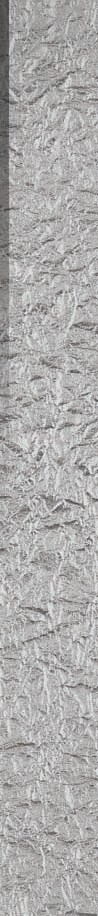 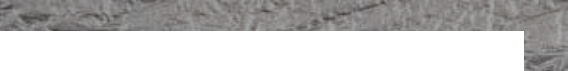 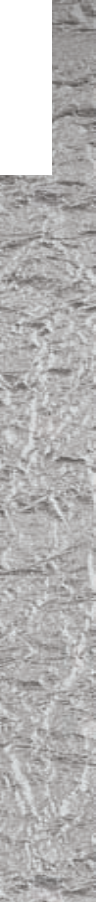 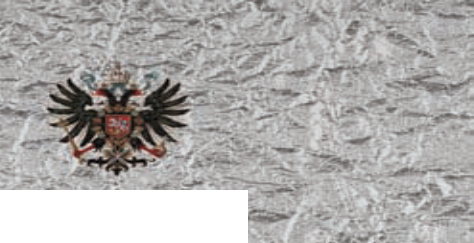 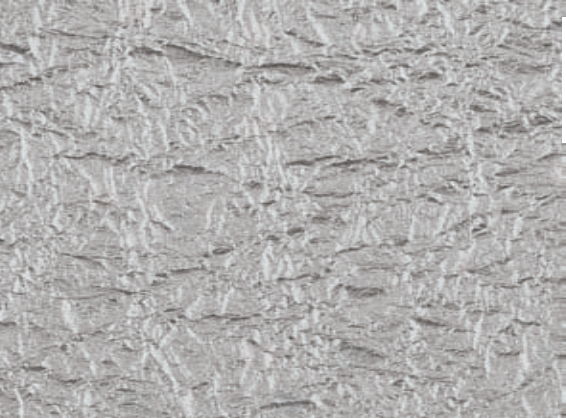 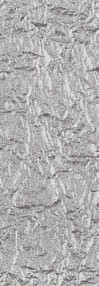 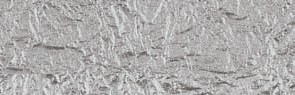 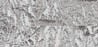 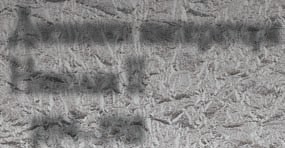 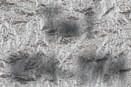 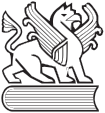 Том I1894–1904РОССПЭН Москва2011УДК63.3ББК 94(47)82-94Д54Издание осуществлено при финансовой поддержке Российского гуманитарного научного фонда (РГНФ), проект № 11-01-16001дОтветственный редактор С. В. МироненкоАвторы  предисловия: Мироненко С. В., Перегудова З. И., Андреев Д. А., Хрусталев В. М.Руководитель коллектива подготовки текста  дневников к изданиюЗ. И. ПерегудоваД54Дневники императора Николая  II   (1894–1918)  / отв.   ред. С. В. Мироненко. – М. : Российская политическая энциклопедия (РОССПЭН), 2011. – (Серия «Бумаги дома Романовых»).ISBN 978-5-8243-1601-8Т. 1 : 1894–1904. – 1101 с. : ил. ISBN 978-5-8243-1602-5Предлагаемое первое полное издание дневников Николая II позволяет реконструировать пространство контактов последнего русского императо- ра во всем  его многообразии. В ежедневных записях автор  называет более тысячи лиц,  проживавших как  в Российской империи, так и за границей, в том числе  своих  родственников, фигур  из ближайшего окружения, при- дворных, государственных деятелей, представителей мира  культуры и нау- ки и даже просто случайных обывателей или  простых людей, по стечению обстоятельств обративших на себя государево внимание. Публикация днев- ников позволяет начать работу  кропотливую, далеко не всегда  с гарантией на успех, по уточнению многих из них, а также по выявлению гораздо более широкого круга  не поименованных Николаем II людей, о которых он пи- шет на страницах своих дневников.УДК63.3ББК 94(47)82-94ISBN 978-5-8243-1602-5 (т. 1) 	© Государственный архив РоссийскойISBN 978-5-8243-1601-8	Федерации, 2011© Мироненко С. В., Перегудова З. И., Андреев Д. А., Хрусталев В. М., предисловие, 2011© Российская политическая энциклопедия, 2011© Андреев Д. А., переводы, 2011=ДН Е ВНИКИ  ИМП ЕРА ТО РА НИК ОЛ А Я II: И С ТО Р ИЯ  ИЗ У Ч Е НИ Я,  П УБ ЛИК А ЦИИ =последние годы  резко  возрос  интерес к  отечественной  истории  конца ХIХ – начала ХХ вв., к деятелям Российской империи, к императорам, им- ператорской семье. В России и за рубежом появляются статьи, монографии,  лите- ратурные произведения, авторы которых с разных позиций  стремятся рассказатьо царской семье, о России тех лет и о личности императора.Николай II – фигура спорная и неоднозначная.  В литературе – как светской, так и церковной – нет единого мнения относительно его роли в российской исто- рии. Полная публикация дневников императора позволит более обстоятельно разобраться в личности императора, его деятельности как первого лица государ- ства.Сущность человека, его характер более всего просматриваются через его пере-писку, записные и памятные книжки, дневниковые записи, особенно когда эти записи делаются для себя, без учета того, что кто-то когда-либо будет заглядывать в них, читать, а тем более публиковать. Николай II не оставил никакого распоря- жения относительно судьбы собственных дневников, как в свое время сделал вел. кн. Константин Константинович,  который писал свои дневники очень подробно и обстоятельно, рассчитывая на читателя. Император же обычно заполнял дневник в конце дня, как бы подводя его итоги.Николай начал вести дневник в 1882 г. будучи цесаревичем – в возрасте три- надцати  с половиной  лет. Это  была дань времени. В высшем обществе многие вели дневники, в царской семье это делали все. Ведение дневника являлось своего рода школой, продолжением учения, оттачиванием умения формулировать и из- лагать мысли, вырабатывать стиль, тренировать  память.  Император вел записи практически без пропусков дней, исключая осень 1900 г., когда, находясь в Ли- вадии, тяжело заболел тифом и с 27 октября по 29 ноября не касался дневника. Небольшие пропуски имеются в дневнике за 1918 г., что связано с обстановкой, в которой находился император.До нас дошло 50 дневников за 1882–1885 гг. и с 1887-го до 30 июня 1918 г.1, т. е. практически до последних дней жизни. В их число входят детские дневни- ки, юношеские и уже дневники императора. Восемь первых дневников сохрани- лись в виде памятных книжек в деревянных переплетах из пород разного  дере- ва с простой  и художественной инкрустацией. Они  часто были подбиты белым муаром, имели золотой обрез. В памятных книжках, выполненных типографским способом, на каждый день были отпечатаны  даты по старому и новому стилям, указаны религиозные праздники, дни тезоименитства членов императорской фа- милии.  Записи  цесаревича – порой  детские, наивные – достаточно  искренние и откровенные.  В какой-то  мере это  дневники-хроника – краткая летопись его жизни, чувств, переживаний, радостей и невзгод. Он описывает свое поведение на уроках, баловство с братом и сестрой, пишет, как периодически чистит клеткии ухаживает за птицами, о своих прогулках с отцом А лександром III, о разведении1     Дневник (памятная книжка) за 1886 г. не сохранился. И после официального  пере- хода в 1918 г. на григорианский календарь император продолжал датировать дневнико- вые записи по старому стилю.костра и том, как пекли картошку, об играх и детских увлечениях, путешествии в Данию, встречах с родственниками. Он читает «Тома Сойера» и «Хижину дяди Тома» и, когда ему подарят  «Войну и мир» Л. Н.  Толстого,  он  «запоем» будет читать  эту  книгу,  предпочитая  читать  страницы,  касающиеся войны.  Несмо- тря на то что  цесаревич начал писать свой дневник в отроческом возрасте, он в это время был достаточно наивен и неиспорчен, что объясняется домашним воспитанием и немногочисленностью окружения. В детских дневниках будущий император описывает и свою первую влюбленность в английскую принцессу Вик- торию, свою ровесницу, а затем встречу с А ликс и увлеченность ею1. Страницы дневника рассказывают о его сватовстве, помолвке, ожидании писем от невесты, об их трогательной встрече в Англии и приезде А ликс в Крым в те самые тяжелые минуты для семьи, когда умирает ее будущий тесть. Страницы  дневников рас- сказывают о горячих чувствах, которые связывали этих двух людей, и развенчи- вают мифы о том, будто А ликс была навязана цесаревичу, что с хитрым умыслом вошла в семью Романовых.  Честность и искренность отношений  царила между влюбленными.Детские и юношеские дневники в виде памятных книжек сброшюрованы та- ким образом, чтобы каждому дню недели соответствовала приблизительно одна страница. Такие дневники имели многие члены семьи. И царская чета почти ни- когда не выходила за этот стандартный лимит. Подобная форма, с одной стороны, дисциплинировала автора дневника, побуждая его вести ежедневные записи, а с другой – неизбежно придавала записям однотипность,  лапидарность  и инфор- мационную сухость. Эмоционально  окрашенные записи встречаются довольно редко, зато существует некий набор обязательных сведений, повторяющихся изо дня в день: пометки о здоровье, семейные и религиозные праздники, встречи и визиты, погода.  О наиболее важных событиях мы узнаем из писем. Они гораздо ярче описывают те события, которые нашли упоминания в дневниках, и в этом может убедиться каждый читатель. Звучащие со стороны некоторых историков обвинения в адрес царской четы в замкнутости и сухости их дневниковых записей и, как результат, соответствующие, уже устоявшиеся выводы относительно их лич- ных свойств и характера можно поставить под сомнение, если брать во внимание всю совокупность рукописного наследия Романовых. Всякий, кто прочитает  пу- бликуемый в этой книге текст поденных записей, легко поймет, что царская чета писала исключительно для себя, а не для потомков.С 1891 г. у цесаревича уже не памятные книжки, а большие, как они теперь называются, «общие», линованные тетради в черном кожаном переплете, очевид- но, сделанные по специальному заказу. Юношеские записи уже более объемные, более взвешенные. Довольно интересны страницы, касающиеся путешествия це- саревича на Восток.Последующие дневники – уже записи императора.  Они  более сдержанны и лаконичны,  и порой  это  записи для памяти – канва жизни. Они более эмоцио- нальны, когда император пишет о семье, прочитанной книге, прослушанной опере или просмотренной пьесе. Особенно пространны записи, посвященные военным смотрам или военным маневрам. Что касается докладов министров и государствен- ных деятелей, то иногда одной строкой указывается только тема доклада: собы- тия в Китае, события в Корее, финский вопрос, финские дела, абиссинская война1    См.:  Peregudova Z.  Puppy love and  an  enchanted  summer holiday in  Denmark  // A. Bokhanov, Dr. M. Knodt, V. Oustimenko, Z. Peregudova, L. Tyutyunnik. The Romanows. Love, power and tragedy. Leppi Publications, 1993.и т. д. Но, несмотря на такую лаконичность,  дневники Николая II имеют огром- ное значение для понимания эпохи, времени, интереса императора ко многим событиям, происходящим в стране и мире, его позиции  по вопросам внутренней и внешней политики России. Особенно много внимания он уделяет военным делам и проблеме обороноспособности  России: строительству флота,  созданию нового военного устава, необходимости производства новой трехдюймовой пушки, во- просам обмундирования, строительству либавской крепости и порта. Император много  общается с выпускниками военных учебных заведений, академий. Почти ежедневно идут приемы министров, периодически – приемы губернаторов; во вто- рой половине дня, а иногда и утром – работа с документами, представленными министрами.Он встречается с учеными, участниками съездов и конференций, членами раз- личных обществ, с путешественниками, особенно интересны для него исследова- ния Арктики, касающиеся возможности использования Северного пути.С министрами финансов и внутренних дел рассматривается много вопросов, связанных с крестьянством, земледелием, крестьянскими банками, круговой по- рукой, выходом крестьян из общины и т. д.Были определенные даты, которые запомнились навсегда. В дневнике фикси- ровались горестные и радостные события. Николай всякий раз отмечал дату ги- бели своего деда Александра II – 1 марта 1881 г., годовщины крушения поезда под Борками, нападения на него в Японии в г. Оцу, событий на Ходынском поле.Николай II много уделял внимания различного рода выставкам – как художе- ственным, так и научным.При всей деликатности императора записи его порой  откровенно  недипло- матичны, особенно в отношении  Японии:  японцев он иногда называет «обезья- нами».Некоторых читателей дневников шокирует то, что Николай II на прогулках охотится на ворон из нового подаренного ружья и ведет подсчет убитых птиц, что вообще увлекается охотой, убивает много дичи. Порой мы судим о некоторых фак- тах и событиях с высоты сегодняшнего дня, забывая про время и эпоху, да и моду того времени. Охота в ту пору – это своего рода вид спорта, увлечение, занятие, времяпрепровождение. В художественной литературе XIX в. часто повествуется об охоте представителей высшего общества. Судя по дневниковым записям, импера- торы России и Германии приглашали друг друга в гости поохотиться,  на маневры и между этими занятиями решали государственные вопросы.Анализируя дневники императора, мы видим, что его день был четко расписан, и он стремился выполнять намеченное в полном объеме. Приученный матерью – императрицей Марией Федоровной – и своими учителями к утренним и вечерним прогулкам, занятиям  спортом, что было обязательным для здоровья и нормаль- ного  самочувствия, он  ежедневно отправлялся на пешие или конные прогулки (а также на лодке, байдарке), играл в теннис. Прогулки совершались 1–2 раза в день, порой – за неимением времени – всего на 15–20 минут, несмотря на погоду, даже «под проливным дождем» (см. запись от 7 апреля 1897 г.). Все это  давало возможность при достаточно большой нагрузке оставаться крепким, спортивным, здоровым человеком.Вечер оставался для семьи. В это  время ездили в театр, читали книги вслух, что раньше практиковалось в семьях; некоторые современники Николая II отме- чали его выразительное интересное чтение. В конце дня он описывал в дневнике прошедший день. При этом часто большому, насыщенному событиями дню по- свящалась достаточно лаконичная запись.Император заполнял свои дневники черными ореховыми чернилами, четким почерком,  на русском языке.  Дневники  свидетельствуют о  точности,  четкости, внутренней самодисциплине автора. Текст хорошо сохранился, читается легко. Иностранный  текст встречается в названиях  книг, пьес, иностранных кораблей, иностранных воинских подразделений. Порой имена своих зарубежных родствен- ников, гостей император пишет по-русски, иногда латинскими буквами.В 1896 г. в дневнике Николая впервые рядом с ежедневными записями появля- ются маленькие любительские фотографии. С этого  года практически в каждом дневнике на первом листе, внутри текста, на последних листах помещаются фото- графии  императрицы, детей, родственников, снимки семейных событий, манев- ров, описывающихся в дневнике. Первая фотография с изображением новорож- денного А лексея, где ему чуть больше месяца, вклеена в дневник перед записью от 8 сентября 1904 г.Император никому не показывал своих дневников, но сделал исключение для своей невесты, потом жены А лександры Федоровны. В один из дней цесаревич по- казал А ликс страницы дневника, где были строки, посвященные ей. И она внесла свою запись: «Есть нечто чудесное в любви двух душ, которые воедино сливаются и которые ни единой мысли друг от друга не таят; радость и страдания, счастье и нужду переживают они вместе и от первого поцелуя до последнего вздоха они о любви лишь поют друг другу»1. Затем уже летом 1894 г. в Великобритании, куда цесаревич приехал погостить,  показаться  бабушке невесты английской королеве Виктории, А ликс, просматривая дневник, на чистых страницах оставляла свои за- писи. В дни жениховства она писала на английском языке о своей любви, своих чувствах, благословляла своего любимого, а порой и давала советы. Тексты были иногда похожи один на другой, но примерно такого плана: «Мой бесценный, да благословит и хранит  тебя Господь!» Николай  II бережно обходил записи сво- ей подруги, когда подходил к очередной странице, и продолжал фразу в своем дневнике. Подобных вставок достаточно  много за 1894–1895 гг., имеются они и в дневниках за более позднее время. Тексты разные по объему. Иногда это одна строка, а порой целая страница. Составители посчитали необходимым сохранить эти тексты в подстрочных примечаниях и дать переводы. По этим записям можно судить о счастье этих людей, их любви и заботе. Иногда в английский текст встав- лялось русское слово «душка», которое А ликс уже знала и использовала.На сегодняшний день опубликована только часть дневников императора. Из50 дневников 11 опубликованы полностью, 3 – частично, 36 дневников никогда не публиковались. Причем из этих 36 не публиковалось 12 дневников, когда Николай Александрович был императором.Необходимо отметить, что интерес новой власти к материалам Романовых проявился сразу после трагической гибели всей царской семьи.Спустя три дня после убийства Романовых центральный печатный орган ЦК РКП(б)  газета «Правда» сообщила, что в распоряжении Центрального Испол- нительного  Комитета (ЦИК) находятся «чрезвычайно важный материал и доку- менты Николая  II: его собственноручные дневники, которые он  вел от  юности до последнего времени; дневники его жены и детей; переписка Романовых и т. д. Имеются, между прочим, письма Григория Распутина к Романову и его семье. Все эти материалы будут разобраны и опубликованы в ближайшее время»2. В действи- тельности личные документы царской четы, их детей и приближенных в это время еще не были вывезены с Урала. Лишь в ночь с 19 на 20 июля 1918 г. непосредствен-1    ГА РФ. Ф. 601. Оп. 1. Д. 232. С. 190.2    См.: Правда. 19 июля 1918.ный исполнитель убийства Романовых чекист Я. М. Юровский выехал в Москву, имея при себе «семь мест багажу». Кучер А. К. Елькин, отвозивший Юровского на вокзал в Екатеринбурге, видел среди вещей два кожаных саквояжа; на одном из них была сургучная печать.Из документов бывшего Центрального партийного архива Института марксизма-ленинизма при ЦК КПСС  (ныне  Государственный архив социально- политической  истории  – РГАСПИ)  и бывшего Архива КГБ СССР  (ныне  Цен- тральный архив Федеральной службы безопасности РФ – ЦА ФСБ  РФ)  видно, что дневники «царской четы», вывезенные после расстрела Романовых в Москву, были сданы в Народный  комиссариат внутренних дел (НКВД) РСФСР,  а затем, по крайней мере частично, переданы в Президиум Всероссийского Центрального Исполнительного  Комитета (ВЦИК). В Москву попали только наиболее важные личные документы императора Николая II и императрицы А лександры Федоров- ны. Спешная эвакуация из Екатеринбурга в связи с наступлением белых частей заставила чекистов оставить в кладовой одного из банков значительную часть личных вещей и бумаг Романовых и их окружения. Некоторые из этих документов, личных вещей и драгоценностей исчезли. Впоследствии большевикам удалось кое- что найти, что-то было вывезено белыми за пределы России.Во ВЦИКе группировались документы, поступавшие из разных источников. Ценная коллекция документов поступила осенью 1918 г. из Могилева, где ранее находилась Ставка Верховного Главнокомандующего (переписка царя с семьей в период командования  Николая  II русскими вооруженными силами).  Документы царской семьи до 1918 г. находились в Кремле в помещении ВЦИК. Здесь же была часть документов, извлеченных из дворцов.Для разборки романовских бумаг ВЦИК создал специальную комиссию, состав и функции которой  были окончательно  утверждены решением ВЦИК от 10 сен- тября 1918 г. В нее вошли М. Н. Покровский, известные в то время журналисты Л. С. Сосновский (редактор газеты «Беднота») и Ю. М. Стеклов (редактор «Из- вестий  ВЦИК»),  руководитель  Главного  управления  архивным  делом  (ГУАД) Д. Б. Рязанов и юрист, позднее видный историк и архивист В. В. Адоратский. Предполагается, что комиссия приступила к работе еще в середине июля 1918 г.9 августа, одновременно в «Правде»1 и «Известиях ВЦИК»2, началась публикация отрывков из дневников Николая II.Всего было представлено 30 записей из дневника. Однако вскоре публикация прекратилась, несмотря на помету «Продолжение следует».К разборке и публикации документов бывшей царской семьи была подключена также Социалистическая  академия общественных наук, созданная  25 июня 1918 г. во главе с М. Н. Покровским. В ее материалах обнаружен протокол заседания социально-исторического разряда от 18 августа 1918 г., на котором присутствовали действительные члены академии А. А. Богданов, А. Г. Гейхбарг, А. В. Луначарский, М. А. Рейснер, профессора Д. Н. Артемьев, В. П. Волгин, С. С. Кривцов, К. Н. Ле- вин, преподаватели А. М. Васютинский, И. С. Гроссман-Рощин, В. Н. Крачков- ский, В. П. Потемкин. Вел заседание М. Н. Покровский. В своем выступлении он указал «на необходимость в настоящее время заняться сортировкой для издания писем и бумаг Романовых,  для чего можно  было бы привлечь силы академии».Присутствовавшие постановили: «Просить М. Н. Покровского образовать комис- сию из членов академии и других лиц для издания бумаг Романовых»3.1    Правда. 9, 11, 13 августа 1918. № 167–170.2    Известия. № 169–172.3    ГА РФ. Ф. Р-3415. Оп. 1. Д. 5. Л. 10.Работа по подготовке  к изданию романовских бумаг в рамках Соцакадемии началась уже в сентябре 1918 г. В первую очередь намечалось издание дневников за 1905 и 1917 г. Комиссия планировала публикацию дневника в полном объеме. Предполагалось за каждый год делать отдельный выпуск.Стоит отметить, что как в России, так и за рубежом практически одновремен- но готовились публикации документов Романовых. Дневники императора были частично опубликованы в Берлине. Как же документы попали за рубеж?Три историка в этот период пристально занимались документами императора Николая II: М. Н. Покровский, историк и археограф, профессор В. Н. Сторожев и историк-археограф А. А. Сергеев. Тогда же, да и в наше время многие историки недоумевают, каким образом копии документов Николая II оказались за рубежом. Многие обвиняли в этом Покровского. Недавно в «Отечественных архивах» была опубликована очень интересная и серьезная работа коллег-архивистов, которые подробно осветили вопрос о судьбе документов императорской семьи, их копиро- вании и публикации за рубежом1.В. П. Сторожев, став управляющим 3-м отделением 1-й секции ЕГАФ, получил фактически бесконтрольное право распоряжаться документами Новоромановско- го архива. Сотрудник этого архива Ф. В. Кельин писал о том, что главный интерес Сторожева  как историка был «направлен на изучение документов собственного архива царя  и царицы,  а, следовательно, невольно  центр тяжести был перене- сен в эту последнюю область»2. В частности, в руках Сторожева оказались копии дневников Николая II, и он начал публиковать отрывки из них и других царских документов в некоторых газетах. При этом копии документов царской семьи не без участия Сторожева стали проникать за рубеж. В связи с этим 6 ноября 1921 г. было собрано экстренное заседание коллегии Главархива с участием В. В. Адорат- ского, Н. Н. Батурина и М. Н. Покровского. На повестке дня стоял один вопрос:«О появлении в различных изданиях, русских и зарубежных, отрывков из дневни- ка Николая  Романова и других документов Госархива». Было принято  решение:«1) Профессора В. Н. Сторожева за сообщение, без разрешения и ведома колле- гии, копии дневника Н. Романова журналу “Дела и дни” отстранить от работы в Главархиве и его учреждениях… 2) Отобрать от В. Н. Сторожева все имеющиеся у него копии документов Госархива»3.Публикация документов Николая II и членов царской семьи связана и с именем отечественного археографа А. А. Сергеева. Именно он готовил полное издание дневников Николая II.Кроме газетных публикаций дневников в России, в 1923 г. в Берлине были из- даны «Дневники императора Николая II», охватывавшие период с 1890-го по 1906 г. Это издание имело свои особенности. Текст дневников за указанные годы публи- ковался не полностью, а был подобран тематически. Выбирались за каждый год определенные отрывки, которые казались составителям интересными, и давались в виде тематических подборок. Так, записи за 1890 г. были опубликованы под ру- брикой «Лагерь и маневры», в 1894 г. – под рубриками «Сватовство», «Английский и Датские дворы», «Смерть А лександра Ш», «Вступление на престол» и т. д. Эта публикация получила неоднозначную оценку.Уже ранее упомянутым Сергеевым (в этот период являвшимся ученым секре-тарем научно-теоретического отдела Центрархива РСФСР) в коллегию Центрар-1    См.: Додонов Б. Ф., Копылова О. Н., Мироненко С. В. Из истории публикации до- кументов царской семьи в 1918–1920 гг. // Отечественные архивы. 2007.  № 1. С. 3–18.2    ГА РФ. Ф. Р-5325. Оп. 9. Д. 6а. Л. 3.3    Отечественные архивы. 2007.  № 1. С. 11хива был передан подготовленный  им доклад о берлинскм издании  дневников. В нем говорилось: «Берлинское издательство “Слово”,  очевидно, специализи- руется на торговле “темненьким” товаром: вслед за изданием краденых “Писем б. имп.  А лександры Федоровны”  оно  выпускает в свет “Дневники  имп.  Нико- лая II”, попавшие в его распоряжение тем же сомнительным путем, что и письма б. царицы. Редактор нового берлинского издания по принятому им обыкновению умолчал как о местонахождении подлинных дневников, так и способе, при помо- щи которого копии последних попали в портфель “Слова”. Налицо, несомненно, кража: нельзя предполагать, что материалы для этого  издания попали к “Слову” легальным путем»1.Руководство Центрархива РСФСР в лице В. В. Максакова и В. В. Адоратского поручило А. А. Сергееву проведение экспертизы напечатанного  «Словом» текста дневников «в надежде, что, быть может, изучение изданного  текста и сравнение его с копиями дневников, имеющимися в Госархиве РСФСР, наведет на следы по- хитителя». Как выяснил А. А. Сергеев, в Госархиве РСФСР хранились два вида ко- пий, снятых с дневников последнего российского императора: 1) копии, сделан- ные в 1918–1919 гг. «для профессора В. Н. Сторожева» (копии «А»), и 2) копии, сделанные в 1922–1923 гг. по распоряжению администрации Центрархива РСФСР, под наблюдением группы сотрудников (копии «Б»)2.А. А. Сергеев провел тщательнейшую текстологическую экспертизу: сравнил тексты дневников, опубликованных «Словом», с копиями «А» и «Б». В своем до- кладе он привел примеры расхождения текстов подлинников дневников с копиями«А», указав на те ошибки, которые повторило берлинское издание.Сличение же копий «А» с текстами дневников Николая II за 1894–1896 гг., из- данными берлинским издательством, с подлинными дневниками Николая II позво- лило Сергееву констатировать, «что печатный текст “Слова” повторяет как раз те ошибки против подлинного текста, которые имеются в копиях “А”, сделанных по распоряжению проф. Сторожева».«Так закончилась история с выяснением вопроса о копиях, по которым издава- лись дневники Николая II на Западе»3, – делают вывод историки-архивисты. Мно- гие годы берлинское издание дневников было единственной и наиболее полной их публикацией. Задуманное Центрархивом полное издание, подготовленное А. А. Сер- геевым, так и не вышло в свет и, к величайшему сожалению, до сегодняшнего дня не найдены подготовленные им материалы, и не осуществлен этот проект.В первые годы советской власти публикаторы уделяли большое внимание по- следним годам царствования императора начиная с Первой мировой войны. Наи- более полная  публикация дневников за эти  годы была предпринята к 10-летию Октябрьской  революции – они  были напечатны  в журнале «Красный архив»4. Стоит отметить, что журнальные публикации грешат неточностями и полным от- сутствием как тематических, так и именных комментариев.Какова же дальнейшая судьба документов и их публикаций? В конце 1918 г. после  образования  Главного  управления  архивным  делом  документы  Романо- вых, в том числе и привезенные из Екатеринбурга, из ВЦИКа поступили в его распоряжение.  В 1919 г. из этих  документов был образован  «Новоромановский1    Цитируется по ст.: Додонов  Б. Ф., Копылова О. Н.,  Мироненко С. В. См.: Отече- ственные архивы. 2007.  № 1. С. 13.2    См.: Додонов Б. Ф., Копылова О. Н., Мироненко С. В. Указ. соч. С. 13.3    Там же. С. 14.4    Красный архив. 1927. № 1–3; 1928. № 2; 1934. № 3.архив»,  который  поступил  на  государственное хранение  в Архив РСФСР.  По- сле его реорганизации  документальные материалы последних представителей династии  попали  в Государственный архив феодально-крепостнической  эпохи. В  марте  1941  г.  постановлением  Совнаркома  СССР1    была  утверждена  новая сеть государственных архивов СССР. Государственный архив федерально- крепостнической эпохи был назван Центральным государственным архивом древ- них актов (ныне РГАДА) и, в соответствии с положением о нем, должен был хранить документы с древнейших времен до XIX в. В мае 1941 г. Архив древних актов начал передачу комплекса фондов членов семьи Романовых, в том числе документов последнего русского императора, в Центральный государственный исторический архив в Москве (ЦГИАМ). Основная масса документов была передана в мае–июне1941   г.  буквально  накануне  войны2.   Позднее  при  очередной   реорганизации ЦГИАМ стал отделом дореволюционных  фондов  Центрального  государственно- го архива Октябрьской революции, высших органов государственной власти и органов государственного управления СССР  (ЦГАОР СССР). Теперь это  Отдел хранения документов по истории Российской империи ГА РФ.Государственный архив Российской Федерации (ГА РФ) хранит личные доку- ментальные фонды  императора Николая  II (ф.  601) и императрицы А лександры Федоровны (ф.  640)3. В них насчитывается 3188 дел.Долгие годы «романовская тема» находилась практически под идеологическим прессом, порой  под запретом, была неактуальной.  Только начиная  с хрущевской«оттепели» и периода горбачевской перестройки эта тема стала предметом обще- ственного  внимания.  В 1988 г. в журнале «Вопросы истории»4   появилась публи- кация «Из дневников последнего русского царя». В 1991 г. вышло репринтное из- дание берлинской публикации 1923 г. в периодической  печати следует отметить публикацию «Дневник императора Николая II (1916–1917 гг.)»5.Наиболее полное издание дневника было подготовлено  сотрудниками ГА РФ и опубликовано  в 1991 г.6   Автор предисловия Шацилло  К. Ф.  (Институт  исто- рии РАН). Составители и авторы комментариев: Козлов В. П., Павлова Т. Ф., Перегудова З. И. К сожалению, дневник был опубликован не совсем так, как это предусматривалось планом и договором.  На завершающем этапе у издательства не хватило средств, и вместо двух задуманных томов был издан только один том, в который  вошли дневниковые записи: с 21 сентября 1894 г. по 3 декабря 1896 г.; с 1 января 1904 г. по 30 июня 1907 г.; с 1 января 1913 г. по 30 июня 1918 г. Сильно были сокращены последние записи, их просто нет, сокращены также комментарии и именной указатель, что не было даже согласовано с составителями. Таким об- разом, существенным пробелом этого  издания является необоснованный  пропуск отдельных записей за 1917, 1918 г., которые, безусловно, есть в оригинале и в более1   ГА РФ. Ф. Р-5446. Оп. 1. Д. 184. Л. 390–425.2   Добровская А. В. Предисловие // Путеводитель. Т. 1. Фонды Государственного ар-хива Российской Федерации по истории России XIX – начала XX вв. М., 1994. С. XIV.3   Более подробно о судьбе документов императорской семьи, находившихся при них в ссылке, см.: Додонов  Б. Ф., Копылова О. Н., Мироненко С. В. Из истории публика- ции документов царской семьи в 1918-1920 гг. // Отечественные архивы. 2007.  №  1. С. 3–18.4   Вопросы истории. 1988. № 8.5   Дневник  императора  Николая  II  (1916–1917  гг.) // Слово:  В  мире  книг.  1989.№ 8, 9.6   Дневники императора Николая II. М.: Орбита, 1991.раннем журнальном варианте. Составители в то время не располагали теми огром- ными сведениями относительно лиц, упоминаемых в дневнике, которые мы имеем в настоящее время. Сведения для именного указателя собирали по крупицам по отечественным и зарубежным изданиям, периодике. В результате именной указа- тель в ряде мест грешит неточностями и фактическими ошибками. Но это издание было встречено очень благожелательно и стало достойным вкладом архивистов в объективное освещение существующих проблем «белых пятен» в истории России конца ХIX – начала XX в.В 1995 г. была попытка публикации детских дневников цесаревича Николая1. Но  удалось опубликовать – с купюрами – только  первый Дневник наследника. В 1998 г. вышел чрезвычайно интересный сборник документов «Николай и А лек- сандра. Любовь и жизнь»2, в котором активно использованы дневники и письма Николая II.В 2007 г. в издательстве «Захаров» вышла книга «Дневник Николая II (1903–1918)», что представляет собой перепечатку ранее изданных дневников. Но то, что эта книга разошлась, лишний раз свидетельствует о том, что интерес к подобной тематике существует.Особенно интересным изданием последних лет было издание «Дневники Ни- колая II и императрицы А лександры Федоровны»3. Оно является продолжением предыдущих трудов историков и архивистов, но отличается от них полнотой  со- держания, построением книги. Поскольку хронологически это  издание выходит за рамки подготовленного  тома, более полная его характеристика будет дана во втором томе.Подготовленный  в настоящее время том дневников Николая II охватывает период 1894–1904 гг., т. е. и год, когда цесаревич Николай  А лександрович стал императором.  1894-й был богат на события в России, царской семье и лично  в жизни цесаревича. Поэтому решено было опубликовать дневники не со дня смерти Александра III, а с января 1894 г., захватив болезнь А лександра III и события, свя- занные с помолвкой цесаревича. Заканчивается том 1904 г. русско-японской вой- ной, рождением наследника, кануном первой русской буржуазно-демократической революции.Такая  датировка  обусловлена намерением показать  жизнь  наследника еще до того,  как он вследствие все усугубляющейся болезни отца – Александра III – оказался вынужденным заниматься государственными делами и, главное, все чаще воспринимался окружением как будущий новый государь. Кроме того, полная пу- бликация дневников за 1894 г. позволит полнее представить события, предшество- вавшие венчанию Николая и А ликс. Интересно проследить за состоянием Нико- лая А лександровича за этот  год: цесаревича, занимающегося государственными делами лишь в ограниченном и оговоренном традициями императорской фамилии объеме, наследника, вынужденного в чрезвычайных обстоятельствах брать на себя отдельные монаршие функции в связи с болезнью отца,  и наконец  уже импера- тора. Таким образом, период 1894–1904 гг. представляется цельным, событийно и1    Детский дневник цесаревича Николая А лександровича (Императора Николая II). Вступительная  статья,  подготовка  текста,  комментарии  Павловой  Т. Ф.,  Перегудо- вой З. И. // Отечественные архивы. 1995. № 5. С. 33–55.2    Николай и А лександра. Любовь и жизнь / Сост. А.  Мейлунас, С. Мироненко. М.,1998.3    Дневники  Николая  II и императрицы  Александры Федоровны.  1  января  1917  г.  –16 июля 1918 г. В 2-х т. / Сост. В. М. Хрусталев. М., 2008.хронологически аргументированным и может восприниматься как первый период царствования Николая II.Учитывая большой интерес российской общественности к самой личности и личной жизни императора, мы решили включить в состав предисловия небольшой очерк на данную тему. Это интересно и тем, что он в значительной мере основан на ранних дневниковых записях и переписке будущих супругов.НИК ОЛ А Й И А Л Е К СА НД РА : Ж И ЗНЬ  И СУ ДЬ БА«Отныне нет больше разлуки, мы соединены, скованы для совместной жизни, и когда здешней жизни придет конец, мы встретимся опять в ином мире, чтобы быть вечно вместе».«No more separations. At last united, bound for life, and when this life is ended we meet again in the other world to remain together for all eternity. Yours, yours»1.Цесаревич Николай  и принцесса А ликс познакомились  в конце мая 1884 г., когда семья герцога Гессенского Людвига IV приехала в Россию на свадьбу одной из дочерей.Принцесса Гессенская Элла выходила замуж за великого князя Сергея А лек- сандровича, брата императора Александра III. Среди членов семьи была и млад- шая дочь Людвига А ликс-Виктория-Елена-Луиза-Беатрис,  которую все звали ее первым именем – А ликс. Это и была будущая российская императрица, в то время ей было всего 12 лет.Николай, или Ники, как звали его в семье Романовых, с большой симпатией отнесся к гостям. В своем дневнике 27 мая (8 июня) он записал: «Встретили не- весту дяди Гега (так в семье звали великого князя Сергея А лександровича) кра- сивую Ella и ее сестер и брата. В ½ восьмого обедали со всем семейством. Я сидел с маленькой двенадцатилетней А ликс, которая мне ужасно понравилась, Ella еще больше; ее брат Ernest также»2.Имена «дармштадских» не сходят со страниц его дневника. С Эрнстом и А ликс он проводит очень много времени в играх, прогулках. За обедом он сидит под- ле А ликс, на балу танцует только с ней. Ники явно проникся симпатией к юной принцессе.Уже на следующий день после знакомства с гостями он пишет: «Играл с Ernstи А ликс… Я буду шафером на свадьбе д[яди] Гега».29 мая. «Завтракали как вчера… Erny и А ликс. Скакали с последними на сет- ке».31 мая. «У нас обедали Ernst, миленькая А ликс… А ликс и я писали свои именана заднем окне итальянского домика (мы друг друга любим)»3.Несмотря на то что Ники  был неравнодушен в это  время к своей двоюрод- ной сестре принцессе Английской Виктории, своей ровеснице, новое знакомство увлекло его.Подросток  играет в те игры, которые нравятся девочке. В последующие дни записи также о ней.1    Строки, написанные рукой императрицы А лександры Федоровны в дневник ее цар- ственного супруга. 27 ноября 1894 г.2    ГА РФ. Ф. 601. Оп. 1. Д. 219. С. 1523    Там же. С. 153–156.1  июня. «…А ликс, Erny и я говорили друг другу секреты. Сильно возились в комнатах  Итальянского  домика.  Обедали со всеми: я сидел и болтал с душкой А ликс».2 июня. «К обеду приехали: милая А ликс, Erny, Сергей и Петя. Первая конечносидела со мной. Играли бегали в саду. А ликс и я поменялись цветами»1.Это  было  началом,  может  быть,  и  неосознанного,   но  большого  чувства. В детской записной книжке А ликс того времени имеются рисунки девочки в платье с длинным шлейфом.  Изображала ли она  сестру, а, возможно,  себя2. А ликс не осталась равнодушной к Ники, ее покорили внимание и деликатность цесаревича. Много лет спустя, уже в 1916 г., она призналась в письме к императору в ставку:«Тридцать два года назад уже мое детское сердце исполнилось глубокой любовью к тебе»3.Но приближается день отъезда гостей. Цесаревичу грустно. 8 июня он записал:«Мне очень и очень грустно, что Дармштадские уезжают завтра, а еще больше, что милая А ликс покинет меня. 9 июня. Сегодня печальный день, так как все уехали. В 12 уехали Louis, Irene, Ernie и милая Alix»4. О его состоянии этих дней лучше всего скажут краткие записи из дневника за 10 июня: «Я постоянно думаю о милой А ликс». 14 июня: «Написал письмо А ликс…»5Очевидно, здесь самое время сказать несколько слов о самой А ликс.А ликс, принцесса Гессен-Дармштадтская родилась 25 мая 1872 г. в Дармштадте в семье великого герцога Людвига IV, женатого  на любимой дочери английской королевы Виктории, принцессе Алисе. Девочка была шестым ребенком в семье. Когда ей было шесть лет, неожиданно умерла мать. И ее бабушка, английская ко- ролева Виктория, всю свою любовь перенесла на осиротевшую внучку. За веселый нрав, лучистые глаза в семье ее прозвали «Sunny», т. е. «Солнышко». Позднее так она будет звать своего единственного  сына Алексея. Большую часть своего от- рочества принцесса провела в Англии, получив хорошее английское воспитание, практически родным языком ее был английский.М. Палеолог, французский посол в России, в своих воспоминаниях за 1914 г. писал: «А лександра Федоровна не немка ни по уму, ни по сердцу, и никогда ею не была. Конечно,  она таковая  по рождению, но, потеряв рано мать, она жила обычно при английском дворе. Ее воспитание, образование, сформирование со- знания и морали стали совершенно английскими. И ныне она еще англичанка по своей внешности, манере себя держать, некоторой  натянутости  и пуританизму, неуступчивости и воинственной суровости совести, наконец, по многим своим привычкам»6.Постепенно  влюбленность молодых людей перерастает в большое, глубокое чувство. Между цесаревичем Николаем и принцессой А ликс завязывается пере- писка.Их новая встреча произошла через 5 лет в 1889 г., когда А ликс приехала в гости к своей сестре великой княгине Елизавете Федоровне. 18 января Ники отметил в сво- ем дневнике, что А ликс «очень выросла и похорошела»7. Молодые люди встречают-1    ГА РФ. Ф. 601. Оп. 1. Д. 219. С. 157-158.2    Там же. Ф. 640. Оп. 2. Д. 322.3    Переписка Николая и Александры Романовых. 1916–1917. Т. IV. М.-Л, 1926. С. 8.4    ГА РФ. Ф. 601. Оп. 1. Д. 219. С. 164–165.5    Там же. С. 166, 170.6    Палеолог М. Царская Россия во время мировой войны. М., Пг. 1923. С. 191.7    ГА РФ. Ф. 601. Оп. 1. Д. 223. С. 22.ся дома, на катке, играют, много веселятся, ходят в театр. Своей красотой она по- разила многих. При дворе некоторые считали, что это были своего рода смотрины, и она уедет невестой наследника.Именно после этой встречи цесаревич обратился к отцу с просьбой благо- словить его брак с А ликс. Ответ отца был таков: «Ты очень молод для женитьбы, еще есть время и, кроме того, запомни следующее: Ты наследник Российского пре- стола, ты обручен с Россией, а жену мы еще успеем найти»1. Своими чувствами к А ликс Николай делится с Эллой, которая становится поверенной в его делах.Сохранилось чрезвычайно интересное письмо Эллы к Ники от 19 июня 1889 г.«Дорогой Ники, – пишет Элла. – Я целый день все думала и думала о нашем раз- говоре, и твоя записочка, которую я только что получила, доставила мне такую радость,  сердечно благодарю, конечно,  я рассказала Сергею, но  никто  больше ни слова не узнает. Знаешь,  мне говорили,  что если человек усердно молится в церкви, которая должна быть освящена, то Бог услышит его молитвы, – так вот, я так молилась в Иерусалиме и в доме Павла за вас обоих, чтобы вы оказались вместе и любили друг друга – я написала сегодня А ликс, что мы с тобой вчера долго беседовали и о ней тоже говорили, и что ты вспоминаешь с таким восторгом об ее приезде зимой и радости встречи с ней, и спросила, могу ли я передать тебе от нее добрые пожелания. Я не осмелилась сказать более ясно. Ты сделаешь это когда-нибудь – даст Бог,  все пойдет хорошо.  С верой и любовью можно много добиться, и если у тебя они есть, то все будет к лучшему…»2Во время третьего приезда А ликс в Россию 6 августа 1890 г. молодым людям увидеться не удалось. Принцесса гостила у сестры в подмосковном имении Ильин- ское. 20 августа 1890 г. Николай записал в дневнике: «Боже! Как мне хочется поехать в Ильинское, теперь там гостит Виктория с А ликс; иначе, если я не увижу теперь, то еще придется ждать целый год, а это тяжело!!!»3Но и на следующий год им встретиться не удалось. В 1890 г. закончилось об- разование великого князя, и осенью того же года по май 1891 г. он путешествует по Востоку.Как и другие великие князья, цесаревич получил домашнее образование. По заведенному обычаю  он  не  мог  воспитываться  в  учебном заведении  со  свои- ми сверстниками. Но  его образование было организовано  в лучших традициях российско-европейской педагогики.  Обучение велось по тщательно  разработан- ной программе и продолжалось 13 лет. Первые 8 лет учебы он прошел гимназиче- ский курс обучения. Остальные пять лет приравнивались к программе академии Генерального штаба. Преподавание предметов велось лучшей российской про- фессурой. В первые годы кроме общеобразовательных предметов, включая три языка, прививался эстетический вкус. Художник К. В. Лемох преподавал рисунок, серьезные преподаватели вели музыкальные занятия. Лучший танцор Мариинско- го театра Т. А. Стуколкин преподавал танец.Родители были озабочены дать наследнику всестороннее образование, поэто- му в более старшем возрасте преподавание  идет уже в двух направлениях:  во- енное и подготовка  к государственной деятельности. Идет изучение экономики, финансов,  статистики,  юриспруденции, в том числе уголовного,  гражданского, международного права и т. д.41    Позднышев С. Распни Его. Париж, 1959. С. 9.2    ГА РФ. Ф. 601. Оп. 1. Д. 1253. Л. 7–8.3    Там же. Оп. 1. Д. 225. С. 236.4    Там же. Ф. 601. Оп. 1. Д. 177, 179, 182, 185, 188 и т. д.В большой императорской семье Романовых все мужчины были военными, это являлось обязанностью и привилегией царствующего дома. Уже в 14 лет цесаревич начинает познавать  военное дело. Он изучает его с большим увлечением, о чем свидетельствуют сохранившиеся в архиве в его фонде конспекты по тактике, во- енной топографии,  навигационным приборам, артиллерии, военной администра- ции, военному уголовному праву, стратегии. Причем конспекты сопровождаются отлично выполненными рисунками и чертежами1.Чтобы Николай  знал военную науку не только  в теории,  но и на практике, Александр III направляет  сына на военные сборы. В течение двух лет он  слу- жил в Преображенском полку, исполнял обязанности  субалтерн-офицера, затем ротного  командира.  Два сезона проходила  служба в гусарском полку взводным офицером,  затем эскадронным командиром. Он серьезно относится к военному делу и тщательно готовится  к военным занятиям с унтер-офицерами, проверяет их подготовку, беспокоится, как проходят экзамены и какие знания показывают подопечные.  Великий князь Константин  Константинович  присутствует на экза- менах и дает высокую оценку. Один лагерный сбор наследник проводит в рядах артиллерии. В мае 1891 г. цесаревич получает чин полковника.  В этом  чине он оставался до конца жизни, считая, что в силу своего положения он не может сам себе присваивать чины.С окончанием образования у Ники много свободного времени: друзья, театр, развлечения. Не без участия А лександра III Николай на выпускном вечере в ба- летном училище знакомится с молодой выпускницей балетной школы Матильдой Кшесинской, которая впоследствии стала гордостью русского балета. Связь была непродолжительной. («Миля мне нравится, А ликс я люблю», – записал в дневнике цесаревич.) Так как в некоторых изданиях авторы до сих пор, несмотря на обилие свидетельств, продолжают писать о том, что свадьба с А ликс не была браком по любви, а была вызвана стремлением родителей «оторвать» цесаревича от Матиль- ды Кшесинской, то приводимые выписки из писем и дневников полностью опро- вергают эти измышления.В декабре 1891 г. цесаревич оказался участником разговора о семейном жизни«теперешней молодежи из общества», и в связи с этим 21 декабря он пишет в днев- ник, что этот разговор невольно «затронул» «самую живую струну моей души», ту«мечту и ту надежду, которыми я живу изо дня в день. Уже полтора года прошло с тех пор, как я говорил об этом с Папа в Петергофе,  а с тех пор ничего не из- менилось, ни в дурном, ни в хорошем смысле. Моя мечта – когда-нибудь жениться на А ликс Г[ессенской]. Я давно ее люблю, но еще глубже и сильнее с 1889 г., когда она зимой провела шесть недель в Петербурге! Я долго противился моему чувству, стараясь обмануть себя невозможностью осуществления моей заветной мечты! … единственное препятствие или пропасть между ею и мною – это вопрос религии! Кроме той  преграды нет другой; я почти  убежден, что  наши чувства взаимны! Все в воле Божией. Уповая на Его Милосердие я спокойно и покорно смотрю на будущее!»2В это время А ликс 19 лет, многие сватаются к ней, но она отклоняет все предло- жения. Королева Виктория хотела бы видеть ее женой принца Альберта-Виктора- Эдуарда, старшего сына принца Уэльского, наследника английского престола, но она отвергла это предложение. Ее симпатии целиком отданы Ники, цесаревичу Николаю А лександровичу, будущему императору Николаю II. Но  у императора1    ГА РФ. Ф. 601. Оп. 1. Д. 173, 175, 176, 178, 184, 186, 189, 191 и т. д.2    Там же. Д. 227. С. 108.Александра III другие планы. Он мечтал женить наследника на Елене Парижской, чтобы упрочить отношения с Францией. На этой же позиции стояла императрица Мария Федоровна.29 января 1892 г. Цесаревич записал в дневнике: «В разговоре с Мама утром она мне сделала некоторый намек насчет Елены, дочери графа Парижского, что меня поставило в странное положение»1. На его счастье, при зондировании почвы по поводу возможного брака выяснилось, что Елена Парижская категорически отказывается от возможности смены веры.Молодые люди переписываются тайно от А лександра III и императрицы Марии Федоровны.  Письма от  А ликс идут на адрес Эллы. Письма искренние, теплые. Элла покровительствует влюбленным. Ники  делится с ней  своими чувствами к А ликс. Заинтересованным  сторонником  их сближения становится и дядя Нико- лая – великий князь Сергей.В течение долгих пяти лет надежды на руку А ликс Николай  дважды подда- вался очарованию  других женщин.  Не забывая А ликс, одновременно  проводит время в обществе своих молодых друзей, влюбляясь и увлекаясь. 1 апреля 1892 г. он записал в своем дневнике: «…Весьма странное явление, которое я в себе замечаю: я никогда не думал, что два одинаковых чувства, две любви одновременно совме- стимы в душе. Теперь уже пошел четвертый год, что я люблю А ликс Г[ессенскую] и постоянно лелею мысль, если Бог даст, на ней когда-нибудь жениться! На следую- щую зиму я сильно влюбился в Ольгу Д[олгорукою] теперь, впрочем, это прошло! А с лагеря 1890 года по сие время я страстно полюбил (платонически) маленькую Кшесинскую. Удивительная вещь наше сердце! Вместе с этим я не перестаю думать об А ликс»2.В начале 1893 г. А лександр III почувствовал себя неважно. Его недомогание, которое он до того  скрывал, переходило в затяжную болезнь. 10 января 1893 г. цесаревич записал в своем дневнике:«Фамильный обед, после чего все наши отправились в балет. Вечером был раз- говор с Папа и Мама втроем, мне разрешено начать разузновать насчет А ликс – когда буду в Берлине! Никак не ожидал подобного  предложения, в особенности со стороны Мама»3. Это было победой Ники.  Что  касается Мама, то,  пожалуй, она была более настойчивой противницей этого  брака и, по всей видимости, боялась  наследственной  болезни  —   гемофилии,   которая   впервые  проявилась в потомстве королевы Виктории. Из-за этой болезни погиб в детстве брат А ликс. Совсем недавно умер ее племянник А льберт Виктор, герцог Кларенс, сын будуще- го короля Англии Эдуарда VII, внук королевы Виктории.В феврале Ники был в Берлине, он приезжал на свадьбу Мосси (Маргарет), младшей сестры кайзера Вильгельма II – двоюродной сестры А ликс. Он надеялся встретиться с последней и поговорить.  А ликс действительно приехала на свадьбу, но объясниться  с ней не удалось. В июне он был в Лондоне на свадьбе своего двоюродного брата Джорджи (будущий король Георг V), который одновременно был двоюродным братом А ликс. А ликс на свадьбу не приехала, хотя и была при- глашена.Элла изо всех сил стремится помочь влюбленным. Она продолжает вести кон-спиративную переписку с Ники, называя его в письмах именем «Пелли II», а А ликс –«Пелли I».1    ГА РФ. Ф. 601. Оп. 1. Д. 227. С. 149.2    Там же. Оп. 1. Д. 228. С. 37–38.3    Там же. Оп. 1. Д. 229. С. 176.20 октября 1893 г., будучи в Дармштадте, она писала Ники:«Дорогой Ники,Вот наконец мое письмо насчет Пелли I, Как всегда, у него никаких перемен, а ты помнишь наши прежние разговоры, так вот, я хочу, чтобы ты знал все со- вершенно ясно: после разных бесед он обещал повидать Пелли II, но хочет, чтобы она  поняла,  что  вопреки глубокому и неизменному чувству, у него  не хватает мужества сменить р[елигию], но я повторяла,  что Пелли II жаждет видеть его и объясниться – в общем, дорогой, надежды мало, и он просит меня передать тебе, чтобы ты правильно его понял, но, я думаю, если он повидается с Пелли II и по- говорит с ней, то, может быть, Господь дает ему мужество сделать ради любви то, что теперь кажется ему невозможным…Попроси отца Иоанна Кронштадтского приехать, повидать Пелли II, благо- словить ее и помолиться  с ней, ей сейчас, как никогда,  нужна помощь  Божья, пожалуйста, пожалуйста, сделай это,  скажи ей это.  Теперь, дорогой,  решись го- ворить  с ней и сказать все, и,  даст Бог,  она  сможет приехать  и встретиться с нами. Приветы тебе от всех и сердечный поцелуй от твоего старого друга и тети Эллы»1.Как видим, теперь единственным серьезным препятствием для брака стано- вится вопрос религии. По традиции жена российского императора должна при- надлежать к той же конфессии, как и он. А ликс же была протестантского верои- споведания.Ники терпелив. 31 октября из Гатчины от пишет А ликс: «Я часто езжу в город в полк и всякий раз, как вижу наш сад в Аничковом, всегда думаю о чудесном времени, проведенном на катке, которое теперь кажется сном.Теперь до свидания, моя дорогая Пелли. Благослови и помоги тебе Бог во всех жизненных трудностяхВсегда преданный тебе Ники»2.Несколько позже, через неделю А ликс пишет великой княжне Ксении:«Дорогая Ксения,Целую тебя и сердечно благодарю за твое милое письмо.Так приятно снова получить от тебя весточку. Обязательно продолжай писать мне, пусть то, что я собираюсь тебе сказать, не прекратит нашу дружбу и пере- писку. С Эллой я послала свою фотографию  и письмо для Ники. Пишу ему, что не могу изменить своего решения, не могу предать свою веру – не думай, что я люблю его меньше, наоборот,  именно моя любовь делает все еще более тяжким и мучительным для меня. Ужасно причинять  боль тому, кого  любишь, и все же я не хочу оставлять ему надежду, потому что никогда не сменю религию. Благо- слови его Бог, моего милого, и пусть он не думает плохо о своей старушке Пелли. Я слишком расстроена, чтобы продолжать писать.Твоя старая А ликс.Пиши мне время от времени. Мы не должны совсем разойтись, это  было быслишком тяжело»3.В этот же день письмо Николаю.«Дорогой Ники,Шлю тебе сердечную благодарность за твое милое письмо и вкладываю фото- графию, которую ты просил, и которую передаст тебе Элла.1    ГА РФ. Ф. 601. Оп. 1. Д. 1253. С. 38–39.2    Там же. Ф. 640. Оп. 1. Д. 89. Л. 1а–1б.3    Цит. по: Николай и Александра. Любовь и жизнь. С. 50–51.Уверена, то, что мы не встретились в Кобурге, было предопределено свыше, ибо именно это позволяет мне написать тебе, что я чувствую, так как при встрече, быть может, я не смогла бы открыться тебе, и ты неправильно бы меня понял.О моих чувствах ты уже знаешь от Эллы, но я считаю, что должна сказать тебе о них сама. Я долго все обдумывала и прошу тебя только не воображать, что мне это легко, это ужасно печалит меня, и я так несчастна.Я пыталась взглянуть на это  с разных сторон,  но  все время возвращаюсь к одному и тому же. Я не могу пойти против своей совести. Ты, дорогой Ники, так глубоко верующий, поймешь, что для меня грех переменить религию. И я всю жизнь буду страдать, зная, что совершила дурной поступок.Я уверена, ты  не хочешь,  чтобы  я  пошла  против  своих убеждений. Какое счастье может быть в браке, который  начинается  без благословения Божьего? А я считаю грехом изменить вере, в которой была воспитана и которую люблю… У меня никогда не будет душевного покоя, и поэтому я никогда не стану тебетем товарищем, который поможет тебе в жизни, что-то всегда будет стоять между нами, раз я не смогу полностью принять новую веру и буду сожалеть о той, ко- торую покинула.Это было бы ложью по отношению  к тебе, твоей религии и Богу. Так я по- нимаю, что хорошо и что дурно, а внутренние религиозные убеждения человека и спокойная совесть перед Богом важнее для него всех земных желаний. Раз за все эти годы я не изменила своего решения, думаю, что теперь настало время снова сказать тебе, что я никогда не смогу переменить вероисповедание.Уверена, что ты все правильно поймешь и, так же как и я, увидишь, что мы только мучаем друг друга из-за невозможного,  и было бы дурно позволить  тебе питать напрасные надежды, которые никогда не осуществлятся.Теперь прощай, мой дорогой Ники, благослови и сохрани тебя Бог. Всегда любящая тебя А ликс»1.На апрель 1894 г. была назначена свадьба Эрнста, брата А ликс. Николай был представителем семьи Романовых на этом торжестве. К этому времени А лександр III дал согласие на то, чтобы Ники сделал официальное  предложение своей из- браннице. Тяжелая болезнь А лександра III и настойчивость цесаревича – все го- ворило о том, что откладывать вопрос с женитьбой нельзя.Здоровье Александра III резко ухудшается практически с первых дней года, и постепенно некоторые его дела начинает вести наследник. Он встречается с ми- нистрами, лицами, которые обычно приходили на прием к императору и решали с ним государственные дела, посещает Государственный Совет,  где идет обсуж- дение Германского торгового  договора (28 февраля). Цесаревич, если не вошел, то достаточно серьезно относится к поручениям отца. Правда, он еще не привык, его тянет на прогулку, он недоволен, когда прием затягивается,  что мешает его личным планам.  По  первому полугодию 1894 г.  достаточно  хорошо  видны его занятия: приемы министров, чтение их докладов и вхождение в суть вопроса, за- седания в Сибирском комитете.2 апреля 1894 г. цесаревич вместе с родственниками и свитой выехали в Ко- бург. Официально  это была поездка Романовых на свадьбу своей родственницы – дочери великой княгини Марии А лександровны – Мелиты, урожденной принцес- сы Саксен-Кобург-Готской. Невеста приходилась родственницей русскому двору, так как была дочерью великой княгини  Марии А лександровны и внучкой А лек- сандра II, она выходила замуж за своего двоюродного брата Эрнста Гессенского брата А ликс.1    ГА РФ. Ф. 601. Оп. 1. Д. 1147. С. 3–5.Невеста была также и внучкой королевы Виктории.Николая сопровождали великий князь Сергей А лександрович с великой княги- ней Елизаветой Федоровной (Эллой), великий князь Владимир Александрович с великой княгиней Марией Павловной (тетей Михень), великий князь Павел А лек- сандрович. Но самая важная сторона этого  визита заключалась в том, что Нико- лай должен был сделать предложение А ликс. В связи с этим в числе лиц, ехавших с цесаревичем, был протопресвестер И. Л. Янышев, а также Е. А. Шнейдер – пре- подавательница русского языка великой княгини Елизаветы Федоровны.Романовы были тепло встречены в Кобурге. На следующий день после приезда Николай приступил к своей миссии. Об этих сложных днях его жизни лучше всего расскажут его дневниковые записи.«5 апреля. Вторник. Боже! Что сегодня за день! После кофе, около 10 часов пришли к тете Ella в комнаты Эрни и А ликс. Она замечательно похорошела и вы- глядела чрезвычайно грустно. Нас оставили вдвоем, и тогда начался между нами тот разговор, которого  я давно сильно желал и вместе очень боялся. Говорили до12 часов, но безуспешно, она все время противится перемене религии. Она бедная много плакала…»1Чувства их взаимны, она всегда мечтала быть с Ники, кажется, ждала этого часа, отказывая всем претендентам. Ей 22 года, уже 10 лет их знакомству, 10 лет мечте быть вместе. Она понимает: чтобы стать женой наследника, надо поменять веру. Будущая императрица должна быть православной.  Но  как человек глубо- ко верующий, она не могла представить себе, что возможна смена религии. Она помнила, как неодобрительно отнесся отец к тому, когда ее сестра Элла перешла в православие, хотя для нее как великой княгини это было не обязательно.На следующий день цесаревич записал: «…А ликс пришла, и мы говорили с ней снова; я поменьше касался вчерашнего вопроса, хорошо еще, что она согласна со мной видеться и разговаривать»2.На свадьбу в Кобурге собрались практически все родственники, представляв- шие многие царствующие дома Европы. Свадьба брата А ликс Эрнста – герцога Гессенского была назначена на 7 апреля.Кроме Романовых,  гостями  были королева Виктория,  наследник английско- го престола, будущий король Англии принц Эдуард, из Берлина приехал кайзер Вильгельм II вместе со своей матерью, которая  приходилась тетушкой жениху. Все приехавшие были в курсе истории  Ники  и А ликс и осторожно  стремились повлиять на А ликс. Как пишет Р. Мэсси в своей книге «Николай и А лександра»:«Королева одобряла этот брак и имела беседу с упорной девицей, высказав весьма экзотическую мысль о том, что православие в своей основе не так уж и отличает- ся от протестантства»3. Очевидно, определенную роль в решении согласиться на смену веры сыграло и то, что ее сестра Элла (Елизавета Федоровна) добровольно приняла православие.О событиях этих дней Ники постоянно  информирует мать-императрицу Ма- рию Федоровну. В письме к ней он подробно сообщает о все-таки состоявшейся помолвке. Она [А ликс] плакала все время и только от времени до времени произно- сила шепотом: («No! I Сannot») «Нет, я не могу. Я, однако, продолжал настаивать и повторять свои доводы, и хотя этот разговор длился два часа, он не привел ни к чему, потому что ни она, ни я не уступали. Я передал ей ваше письмо, и после1    ГА РФ. Ф. 601. Оп. 1. Д. 282. С. 96.2    Там же. С. 98.3    Мэсси. Р. Николай и А лександра. М., 1990. С. 38.того она уже не могла спорить. Она решила переговорить с т[етей] Михень. Что касается меня, то в течение этих трех дней я все время находился в самом тревож- ном состоянии. Она пришла к т[ете] Михень и затем вышла к нам в гостиную, где мы сидели с т. Ella и Вильгельмом. Нас оставили одних, и тут с первого же слова она согласилась…»18 апреля цесаревич написал в дневнике: «Чудный, незабвенный день в моей жиз- ни – день моей помолвки с дорогой, ненаглядной моей А ликс. После 10 часов она пришла к т[ете] Михень, и после разговора с ней мы объяснились между собой. Боже, наконец гора свалилась с плеч; день ходил, как в дурмане… Даже не верится, что у меня невеста»2.День 8 апреля, день их помолвки – навсегда остался в их памяти.Религия для А ликс имела большое значение. В конце жизни, в 1916 г., она писа- ла о днях обручения: «Как ясно я все вспоминаю: эти нежные поцелуи, о которых я грезила, томясь после долгих лет и думая, что я их никогда не получу. Ты видишь, как даже тогда, вера и религия играют такую большую роль в моей жизни. Я не могу просто к этому относиться, – и если я прихожу к уверенности в чем-либо, то это уже навсегда, то же самое в моей любви и в моей привязанности»3.10 апреля императрица Мария Федоровна писала из Гатчины:  «Милый, до- рогой мой Ники! Слов нет тебе выразить, с каким восторгом и великой радостью я получила это  счастливое известие! Мне почти  дурно сделалось, до того  я об- радовалась. Но как грустно не быть с тобой, мой любимый Ники, в этот великий момент твоей жизни! Не иметь возможности обнять тебя и благословить от всей души! Да благословит Вас обоих Господь и пошлет вам всем счастье, какое воз- можно на этой  земле – это самое жаркое моление. Я так счастлива за тебя, мой Ники, и плакала слезами  радости и волнения, побежала сообщить эту счастливую новость  Папа,  потом  Ксении и Сандро  и слышала только  крики радости и ис- кренние поздравления!.. исполнилось наконец твое величайшее желание после стольких перипетий»4.От счастливых дней помолвки осталось много фотографий:  они вдвоем, боль- шой снимок группы счастливых людей… По инициативе дяди Берти (принца Эду- арда) все собрались, чтобы сфотографироваться  на память. Эта фотография не раз публиковалась, она известна, но все равно исследователи и историки часто обращаются к ней. Ее можно назвать снимком большой семьи Европы во главе с королевой Викторией. Вот все они, связанные родственными узами. На снимке дети, внуки, родные и двоюродные братья и сестры, племянники и племянницы. И как все рухнуло в 1914 г., когда эти люди оказались по разные стороны воюющих стран…Двенадцать счастливых дней провел цесаревич со своей невестой. Их оставля- ют одних, и они с удовольствием ездят в шарабанчике по окрестностям, в горы. А в своем дневнике Николай пишет: «Так странно кататься и ходить с ней просто вдвоем, даже не стесняясь нисколько, как будто в том ничего удивительного нет»5. Он полон новыми чувствами. Одновременно А ликс занимается русским языком и беседует с Янышевым.1    ГА РФ. Ф. 642. Оп. 1. Д. 2844. Л. 2–4.2    Там же. Ф. 601. Оп. 1. Д. 232. С. 101–102.3    Переписка  Николая   и  А лександры  Романовых.  1916–1917. Т.  IV.  М.–Л.,  1926. С. 204.4    ГА РФ. Ф. 601. Оп. 1. Д. 1295. С. 1.5    Там же. Д. 232. С. 112.В один из дней Николай показал невесте свой дневник, прочитал строки, по- священные ей. А она внесла в них свои строки о любви: «Есть нечто чудесное в любви двух душ, которые воедино сливаются и которые ни единой мысли друг от друга не таят; радость и страдания, счастье и нужду переживают они вместе, и от первого поцелуя до последнего вздоха они о любви лишь поют друг другу»1.Через несколько дней А ликс уехала в Дармштадт, затем она должна была ехать в Англию. В тот же день Николай записал в дневнике: «Я бродил один по знакомым и дорогим мне теперь местам и собрал ее любимые цветы, которые отправил ей в письме вечером»2. День свадьбы пока не был назначен. В какой-то степени это было решением невесты: ей надо было подготовиться  и начать  изучать основы православия. Они ежедневно переписываются и очень скучают.Летом    они    встретились   вновь    в   Англии,    куда   приплыл    цесаревич.8 июня он писал императрице Марии Федоровне: «Через полчаса я был в объятиях моей невесты, которая имеет чудный вид и, если можно, еще похорошела»3. Чуть больше месяца наследник гостил в Англии, постоянно  находясь в обществе своей невесты. Они были счастливы. 10 июня он записал в своем дневнике: «Все утро сидел с моей А ликс в саду на старой дорожке под каштанами; она работала, а я ей читал “Matilot Loti”»4. Чтение вслух в кругу семьи было привычным в доме его родителей и будет сопровождать их все последующие годы жизни. Книги помогут им в будущем пережить тяготы тобольского и екатеринбургского заключений, ког- да семья собиралась вокруг Николая А лександровича.А ликс опять  оставила  запись  в дневнике цесаревича: «Мой бесценный, да благословит и хранит тебя Господь! Никогда не забывай ту, чьи самые горячие желания и молитвы – сделать тебя счастливым»5.Здесь, в Англии, Николай посчитал своим долгом рассказать А ликс о своем бы- лом увлечении балериной Матильдой Кшесинской. Ответ был мудрым. Она оста- вила ему краткое письмо: «Что было, то было и никогда не возвратится. Мы все терпим искушение в этом мире, и когда мы молоды, нам особенно трудно устоять и не поддаться искушению, но, когда мы раскаиваемся, Бог прощает нас. Прости меня за это письмо, но я хочу, чтобы ты был уверен в моей любви к тебе, в том, что я люблю тебя еще сильнее после того, как ты рассказал мне эту историю. Твое поведение глубоко тронуло меня. Я постараюсь быть достойной его. Благослови тебя Господь, мой любимый Ники…»6А ликс и в Англии занималась русским языком, радуя цесаревича своими успе-хами, пресвитер Янышев преподавал ей основы православия.Осенью семья А лександра III по рекомендации венского профессора Лейдена выехала в Крым. Врач установил диагноз – нефрит, императору был необходим теплый климат. Однако царю становилось все хуже. Никто не предполагал такого быстрого, прогрессирующего течения болезни. Император умирал, ему было 49 лет. В большой семье Романовых решили со свадьбой поспешить. 5 октября в Дарм- штадт была послана телеграмма со срочным вызовом А ликс в Крым, в Ливадию.8 октября наследник писал в дневнике: «…Получил чудную телеграмму от ми- лой дорогой  А ликс уже из России о том, что она желала бы миропомазаться по1    ГА РФ. Ф. 601. Оп. 1. Д. 232. С. 190.2    Там же. С. 119.3    Там же. Ф. 642. Оп. 1. Д. 2322. Л. 23 об. Письмо от 14 июня 1894.4    Там же. Ф. 601. Оп. 1. Д. 232. С. 166.5    Там же. С. 190.6    Там же. Д. 233. С. 11.приезде. – Это меня тронуло и поразило до того, что я ничего долго сообразить не мог!»1 А через два дня они встретились в Ливадии. Встреча для молодых людей была радостной и счастливой, но, пожалуй, только для них двоих. Остальные, как показалось ей, встретили принцессу холодно.  Но это  объяснялось прежде всего тем, что все внимание двора было обращено на умирающего императора. Однако у самого А лександра III хватило сил, преодолевая страшное недомогание и про- тесты окружающих, встретить невесту сына в мундире, оказать внимание и знаки уважения.Печаль этих дней наследник делит вместе с А ликс, ее любовь, внимание, заботадают возможность несколько отвлечься от той атмосферы, что царит в Ливадии.12 октября Ники записал в дневнике: «До обеда сидел у своей ненаглядной не- весты, которую люблю все больше и глубже! Что за счастье иметь такое сокровище как жену!»220 октября умирает император. А ликс присутствовала при последних минутахего жизни и вместе с императорской семьей сопровождала его тело в Петербург.21 октября в Ливадии А ликс принимает православие и получает имя А лексан- дра Федоровна. В тот же день Ники записал: «И в глубокой печали Господь дает нам тихую и светлую радость: в 10 ч. в присутствии только семейства моя милая до- рогая А ликс была миропомазана, и после обедни мы причастились вместе с нею… А ликс поразительно хорошо и внятно прочла свои ответы и молитвы»3.А далее уже стоял вопрос о бракосочетании. Император должен быть женатым человеком. Вопрос обсуждали со всеми дядями и старейшими в роде Романовых. К сожалению, вопрос о свадьбе, которая всегда становится радостным и счастли- вым моментом в жизни молодых людей, решался в такой тяжелый момент, когда император еще не похоронен.7 ноября состоялось погребение Александра III в Петропавловской крепости. В стране был объявлен годичный траур. Николай А лександрович полон противо- речивых чувств. Сам он был страшно потрясен смертью отца, сознавая и потерю любимого человека, и ту ответственность, которая ложилась на его плечи. В пер- вые минуты после смерти отца, обращаясь к своему другу и родственнику великому князю А лександру Михайловичу, он сказал: «Что будет теперь с Россией? Я еще не подготовлен быть царем! Я не могу управлять империей. Я даже не знаю, как разговаривать с министрами»4.Но интересна и другая характеристика молодого императора, данная ему быв- шим председателем Совета Министров С. Ю. Витте, впоследствии отстраненным Николаем II от должности: «Он замечательно воспитанный человек, – пишет Вит- те. – Я в своей жизни никогда не видел человека более воспитанного,  нежели он, он всегда tiré à quatre épingles5, сам никогда не позволяет себе никакой резкости, никакой угловатости ни в манерах, ни в речи…»Александр III вступил на престол в возрасте 36 лет, почти 14 лет он был в роли цесаревича и, хотя его с юности не готовили к роли императора, у него и у его жены было время, чтобы подготовиться к столь ответственным обязанностям. Бу- дучи всегда крепким, здоровым человеком, он считал, что у него еще много време- ни впереди, чтобы подготовить цесаревича к его будущей роли. Он мало привлекал1    ГА РФ. Ф. 601. Оп. 1. Д. 233. С. 103–104.2    Там же. С. 108.3    Там же. С. 116–117.4    Великий князь А лександр Михайлович. Воспоминания. М., 1999. С. 164.5    Одет с иголочки (фр.). (Прим. ред.).Николая к серьезным государственным самостоятельным делам. Отсюда и страх, и волнения первых месяцев правления наследника. Сказывалось и то, что Николай II порой был мистически настроен. Он родился 6 (19 мая) 1868 г. в праздник свя- того  мученика Иова Многострадального.  Этому совпадению никто не придавал значения, кроме него самого. Он верил, что его жизненный путь не будет легким. Жизнь Иова Многострадального была как бы мрачным пророчеством о будущей судьбе последнего русского императора. Тяжелая, хотя и ожидаемая в перспективе«ноша» ложится на его плечи.После похорон А лександра III началась подготовка к свадьбе.13 ноября 1894 г., спустя всего неделю после похорон  А лександра III, Нико- лай II записал: «В одиннадцать пошли к обедне в нашу милую церковь. Грустно и больно было стоять на том же месте старом, зная, что одно место останется навсег- да пустым. Словами не выразить, как тяжело, как жаль дорогую маму… Виделся с милой А ликс за чаем. …простился с ней в восемь часов, больше нельзя видеться! До свадьбы! Мне все кажется, что дело идет о чужой свадьбе, странно при таких обстоятельствах думать о своей собственной женитьбе…»1На следующий день – 14 ноября – было венчание в церкви Зимнего дворца. На этот один день был снят траур. О том, как прошел этот день, свидетельствует днев- ник. 14 ноября 1894 г.: «День моей свадьбы. После общего кофе пошел одеваться. Я надел гусарскую форму и в одиннадцать с половиной поехал с Мишой в Зимний. По всему Невскому стояли войска для проезда Мама и А ликс. Пока совершался ее туалет в Малахитовой, мы все ждали в Арабской комнате. В 10 минут первого начался выход в Большую церковь, откуда я вернулся женатым человеком»2.Невеста была очень красивой: в белом серебряном платье, сверх платья на- кинута золотая  парчовая  мантия,  подбитая  горностаем.  На шее бриллиантовое ожерелье, на голове маленькая корона с бриллиантами. Впоследствии, вспоминая эти  дни, она говорила,  что свадьба «была как бы продолжением этих  панихид, только  что  меня одели в белое платье». Жизненные  обстоятельства, связанные со смертью А лександра III, превратили их самые счастливые дни в дни грусти и печали. Очевидно,  в эти  траурные дни мало кто подумал о фотографировании молодых, не сохранилось никаких свадебных фотографий. Так, в условиях траура и вопреки ему началась их поистине счастливая семейная жизнь.Через неделю после свадьбы они провели несколько дней уединенно в Царском Селе. 22 ноября Николай  А лександрович записал в дневнике: «Я живу в своих старых комнатах, а моя А ликс в комн[атах] Мама. Невыразимо приятно проживать спокойно, не видя никого – целый день и ночь вдвоем!»3 В другие дни: «Странно было провести ночь в спальне дорогих Папа и Мама, в которой родился. Бла- женство мое беспредельно – очень грустно покинуть Царское, которое стало нам обоим таким дорогим местом: первый раз после свадьбы остались одни и жили действительно душа в душу»4. С того времени А лександровский дворец становится любимым местом отдыха, куда они периодически приезжают, уединяясь вдали от обитателей Зимнего дворца.Конечно же, после бракосочетания все помыслы молодых супругов были связа- ны с рождением детей. И уже через год в семье появился первый ребенок – девоч- ка, великая княжна Ольга. «3 ноября 1895 г., – пишет император, – в 9 час. ровно1    ГА РФ. Ф. 601. Оп. 1. Д. 233. С. 140–141.2    Там же. С. 141–142.3    Там же. С. 148–149.4    Там же. С. 149.услышали детский писк, и все мы вздохнули свободно! Богом нам посланную дочку при молитве мы назвали Ольгой! Когда все волнения прошли, и ужасы кончились, началось просто блаженное состояние при сознании о случившемся»1.С рождением Ольги  все помыслы А ликс связаны с ребенком. Она родилась10 фунтов веса, 55 см. Императрица сама пыталась кормить маленькую княжну.5 ноября Ксения, сестра императора, записала в своем дневнике: «А ликс начала сама кормить. Во время обеда ее отсасывал сын кормилицы, мы все ходили по очереди смотреть на это  зрелище! Кормилица стояла рядом, очень довольная!.. У маленькой длиннейшие черные волосы»2.Интересна запись того же дня в дневнике Николая II: «Была первая проба при- кармливания к груди, что окончилось тем, что А ликс очень удачно стала кормить сына кормилицы, а последняя давала молоко Ольге. Пресмешно!»3 На следующий день: «Утром любовался нашей прелестной дочкой;  она кажется вовсе не ново- рожденной, потому что такой большой ребенок с покрытой волосами головой… Вернулся к 3 часам к своей душке жене. Все, слава Богу, идет хорошо; но дите не хочет брать у ней грудь, приходится еще звать кормилицу»4.Родители вместе с няней ухаживают за ребенком, купают, и в этом самое актив- ное участие принимает император. Он очень счастлив, о чем свидетельствуют его дневниковые записи. Королеве Виктории он пишет 12 ноября: «…Вы не представ- ляете, дражайшая бабушка, как я невероятно счастлив. Мне кажется так странно, что я отец»5. В письме к брату Георгию он сообщает с гордостью: «Ты, наверное, знаешь, что А ликс сама кормит нашу дорогую дочку, изображая из себя настоя- щую “goat” (козу). Первые дни млекопитание шло с некоторыми затруднениями, а теперь, к счастью, дите привыкло!»6Что касается А лександры Федоровны, то она пишет своей сестре Виктории:«Тебе пишет сияющая, счастливая мать. Можешь представить себе наше бесконеч- ное счастье теперь, когда у нас есть наша драгоценная  малышка, и мы можем заботиться и ухаживать за нею».Как любящий отец император отмечает в дневнике все изменения, проис- ходящие с ребенком: когда ее одели в первые «платьица», когда сделали первые снимки. Мать и дочь почти  все время проводят  на воздухе в любимом Царском Селе, которое все больше и больше привлекает их внимание, становясь их рези- денцией и местом, где они стараются жить уединенно; в А лександровском дворце они создают свой мир, мир любви, согласия и счастья. А ликс любит этот дворец. В Петербургском обществе она чувствует себя несколько скованно.Важным событием в жизни молодой семьи была коронация.  Этот торжествен- ный акт официально  возводил в императорский сан Николая и А лександру Федо- ровну – в императрицу всея Руси. В первый день января 1896 г. было объявлено о предстоящей в мае 1896 г. коронации.  В объявлении говорилось:«Божиею МилостиюМЫ, НИКОЛАЙ ВТОРОЙ, ИМПЕРАТОР И САМОДЕРЖЕЦ ВСЕРОССИЙ- СКИЙ,   ЦАРЬ  ПОЛЬСКИЙ,  ВЕЛИКИЙ  КНЯЗЬ   ФИНЛЯНДСКИЙ  и  прочая, и прочая, и прочая.1    ГА РФ. Ф. 601. Оп. 1. Д. 235. С. 45–46.2    Там же. Ф. 662. Оп. 1. Д. 8. Л. 1033    ГА РФ. Ф. 601. Оп. 1. Д. 235. С. 48.4    Там же. С. 48–49.5    Цит. по: Николай и А лександра. Любовь и жизнь С. 143.6    ГА РФ. Ф. 675. Оп. 1. Д. 56. Л. 21.Объявляем всем верным НАШИМ подданным:При помощи Божией, вознамерились МЫ, в мае месяце сего года, в Первопре- стольном Граде Москве, по примеру Благочестивых ГОСУДАРЕЙ,  Предков НА- ШИХ, возложить на СЕБЯ Корону и восприять, по установленному чину, Святое Миропомазание, приобщив к сему и Любезнейшую Супругу НАШУ, ГОСУДАРЫ- НЮ ИМПЕРАТРИЦУ АЛЕКСАНДРУ ФЕДОРОВНУ.Призываем всех верных НАШИХ подданных, в предстоящий торжественный день Коронования,  разделить радость НАШУ и вместе с НАМИ вознести горячую молитву Подателю всех благ, да излиет на НАС Дары Духа Своего  Святаго,  да укрепит Он Державу НАШУ и да направит Он НАС по стопам Незабвенного Ро- дителя НАШЕГО. Коего жизнь и труды на пользу дорогого  Отечества останутся для НАС навсегда светлым примером.Дан в Санкт-Петербурге, в 1-й день Января,  в лето от  Рождества Христоватысяча восемьсот девяносто шестое, Царствования же Нашего во второе.На подлинном Собственною ЕГО ИМПЕРАТОРСКОГО ВЕЛИЧЕСТВА рукоюПодписано: НИКОЛАЙ».Оба супруга тщательно  готовились  к этому акту, с нетерпением ждали его. Но тем большим ударом для них были события на Ходынском поле, в результате которых во время давки при раздаче подарков более 1300 человек погибло, и еще больше было покалечено.  Император и императрица очень тяжело переживали случившееся и долго не могли придти в себя.Это  произошло  утром 18 мая. Причиной  столь страшной катастрофы  была непродуманная подготовка места гулянья на Ходынском поле, где также должны были раздаваться подарки. Раньше здесь проходили военные ученья, были вырыты рвы и траншеи, плохо прикрытые в дни торжества. В результате из-за давки за подарками в них стали падать люди.Днем в тот же день Николай II и императрица «отправились на Ходынку на присутствование на этом  печальном “народном  празднике”», – записал в днев- нике император. Вечером – в продолжение торжеств – надо было ехать во фран- цузское посольство, где давался бал в честь императора и императрицы. Едино- душия в семье Романовых о поездке на бал не было. А лександра Федоровна и император хотели отказаться от этого  бала и поехать в больницы навестить ра- неных. Молодое же поколение великих князей считало, что надо приехать на бал, поблагодарить  и уехать, старшие великие князья говорили,  что надо поехать  и остаться. О настроении императора сообщает его сестра великая княгиня Ксения Александровна в своем дневнике за этот день: «В 10.15 поехали на бал к Montebello. Конечно,  мы были расстроены и совсем не в подобающем расположении  духа! Ники и А ликс хотели уехать через полчаса, но милые дядюшки (Сергей и Влади- мир) умоляли их остаться. Сказав, что это только сентиментальность (“помень- ше сентиментальности”) и сделали скверное впечатление! Вздор! Бедные Н[ики] и  А[ликс]  были совсем грустные, конечно,  Государь уехал с бала после ужина в 2 ч. ночи»1.Молодые князья требовали отставки московского генерал-губернатора, ве- ликого  князя  Сергея А лександровича, считая  его  виновником  катастрофы.  Но трагедия в большей степени отразилась на императоре. О Ходынке ему постоян- но напоминали,  так же, как и о его участии в бале во французском посольстве.1    ГА РФ. Ф. 662. Оп. 1. Д. 9. Л. 21.Император из своих средств выделил деньги семьям погибших и пострадавшим. В эти  дни он  трижды менял свое мнение по  вопросу о ходынской катастрофе. Вначале Николай II согласился с мнением министра юстиции Муравьева, который предполагал начать следствие в отношении  московского генерал-губернаторства и министерства императорского двора. Предполагалось назначить  Палена пред- седателем следственной комиссии. Затем императору пришлось отказаться от этой кандидатуры, так как великие князья, его дяди Владимир Александрович, Сергей Александрович и Павел А лександрович, вместо поддержки молодого императора в этом намерении предъявили ему ультиматум, заявив, что подадут прошение об отчислении от занимаемых ими должностей. Это давление, в результате которого следствие не состоялось, а Сергей А лександрович сохранил за собой пост москов- ского генерал-губернатора, вызвало много кривотолков – и не только в семье Ро- мановых – и очень повредило авторитету императора.Близкий друг великого князя Сергея А лександровича великий князь Констан- тин Константинович в числе многих порицал Сергея А лександровича. Хотя он не считал его лично виновником этой трагедии, но писал о том, что в его поступках не было достаточной  «предусмотрительности», и он действовал неразумно после этой  трагедии. По мнению великого князя Константина Константиновича,  Сер- гей А лександрович «как главное ответственное лицо» не должен был оставаться генерал-губернатором и должен был сам попросить  о назначении  строжайшего следствия по этому делу1.Как видим, в данной ситуации и Николай II не проявил достаточной решитель- ности. 5 августа брат Николая Георгий в ответ на письмо Ники писал: «Вообще за последнее время милые дядюшки ведут себя весьма неприлично; я просто удив- ляюсь их нахальству, а еще больше твоему терпению»2. А может быть, сыграло свою роль и то, что именно дяде Сергею и тете Элле он был обязан тем, что они, особенно тетя Элла, так много способствовали его браку с А ликс.Едва ли можно  сказать,  что  Николай  очень  «пасовал» перед дядями, кото- рые были для него с детства большими авторитетами. Но очевидно, что какое-то время он ждал от них реальных советов и поддержки. При всем том в переписке с королевой Викторией, касаясь вопросов внешнеполитического характера, он держится уже достаточно  твердо, защищая интересы России. 10 октября 1896 г., вернувшись из Парижа,  где он  был с семьей, Николай  пишет письмо королеве Виктории: «Дражайшая бабушка. Мне очень жаль, что я заставил Вас так долго ждать моего ответа и не поблагодарил Вас сразу же за два Ваших письма… Я со- жалею, что не могу ответить Вам что-либо по известному вопросу, о котором мы говорили с лордом Солсбери, но дело в том, что в Париже у меня не было случая это обсудить.Что касается Египта, должен признаться, дражайшая бабушка, что это очень серьезный вопрос, затрагивающий не только Францию, но и всю Европу. Россия крайне заинтересована в том, чтобы ее кратчайший морской путь в Восточную Сибирь был свободным и открытым. Оккупация Египта Англией – это постоянная угроза нашему морскому пути на Дальний Восток, ибо ясно, что у кого в руках долина Нила, у того и Суэцкий канал. Вот почему Россия и Франция не согласны с английским присутствием в этой  части света и желают реальной целостности канала. Увы, политика – не то, что частные или домашние дела, и в ней нельзя ру-1    ГА РФ.  Ф.  660  (личный  фонд  вел. кн.  Константина  Константиновича).  Оп.  1. Д. 43. Л. 69 об.–70.2    Там же. Ф. 601. Оп. 1. Д. 1221. С. 87.ководствоваться личными чувствами и отношениями.  Подлинный  учитель в этих вещах – история,  а передо мной лично,  кроме этого,  всегда священный пример моего горячо любимого отца, как и результаты его деяний!»1Первые два года царствования  Николая  II были особенно сложными и труд- ными, отдохновение  Николай  А лександрович находил в своей маленькой семье, которая в мае увеличилась еще на одного  человека. 29 мая 1897 г. Николай А лек- сандрович в Царском Селе записал в своем дневнике: «Второй светлый счастливый день в нашей семейной жизни: в 10.40  утра Господь благословил нас дочкою – Татьяной»2.   Новорожденную  девочку – как  и  всех остальных  – императрица кормила сама. 3 июня 1897 г. Ксения А лександровна отметила в своем дневнике:«…я зашла к А ликс, которая кормила маленькую. Она выглядит отлично.  Малень- кая такая душка и как две капли воды похожа на мамашу! Рот крошечный и очень красивый»3. 14  июня 1899 г. в 12.10  родилась третья дочь Мария; в 6 часов утра5 июня 1901 г. родилась Анастасия.Императрица  Александра Федоровна выросла в большой семье и, помня  за- боту своей матери, а также потрясшее ее в детстве горе – смерть матери, она старалась не принимать к дочерям гувернанток. Она не хотела, чтобы между нею и дочерьми стоял кто-то еще. С самого их детства она – вместе с няней и супругом – купала детей, кормила, сама выбирала нянь.Интересные заметки, касавшиеся отношения  А лександры Федоровны к детям, оставила бывшая фрейлина императрицы А. А. Вырубова: она писала, что та «так много уделяла времени детской, что при Дворе стали говорить,  что императрица не царица, а только мать… Прежде всего она была матерью: держа на руках ше- стимесячную великую княжну Ольгу Николаевну,  государыня обсуждала с моим отцом серьезные вопросы своего нового учреждения; одной рукой качая колыбель с новорожденной  великой княжной Татьяной  Николаевной,  она другой подписы- вала деловые бумаги».О  серьезном отношении  А лександры Федоровны  к своим материнским обя- занностям  говорит  и преподаватель  французского  языка царских детей П.  Жи- льяр:  «Я сохранил  совершенно  отчетливое  воспоминание  о  крайнем  интересе, с каким императрица относилась к воспитанию и обучению своих детей, как мать, всецело преданная  своему долгу...  Пока  она  присутствовала на моих уроках, я всегда при входе находил книги и тетради, старательно разложенными  на столе перед местом каждой из моих учениц. Меня никогда не заставляли ждать ни одной минуты»4.Но чем дальше тем больше радость рождения детей сопровождалась растущей тревогой.  На  свет появлялись  девочки,  а родители  со все большим нетерпени- ем ждали мальчика – будущего наследника престола.  Это  была ужасная пытка для Николая  и его гордой  жены – ведь условием стабильности любой монархии является рождение наследника престола. Нервная система А ликс расшаталась и начинала давать сбои.Сестры-черногорки  Милица и Стана знакомят царскую семью с французским гипнотизером  и  врачевателем Филиппом,  который  оказывает  на  императрицу1   Письмо королеве Виктории от 14 ноября 1895. См.: Николай и Александра. Любовь и жизнь С. 163.2   ГА РФ. Ф. 601. Оп. 1. Д. 237. С. 103.3   Там же. Ф. 662. Оп. 1. Д. 10. Л. 50.4   Жильяр П. Император Николай II и его семья. Л., 1990. С. 16–17.большое влияние. Под  воздействием его предсказаний у нее в 1902 г. возникла ложная беременность. Императрица не только сама была убеждена, что беременна, но сумела убедить в этом окружающих. Готовились соответствующие манифесты, где было оставлено пустым только место для имени ребенка. Самообману импера- трицы способствовал и ее отказ позволить врачам ее осмотреть. Такое отношение к медицине могло бы быть предметом специального  исследования: императрица была склонна не верить докторам и принимала их помощь лишь тогда, когда их мнения по поводу ее болезней совпадали с ее собственным. В известной мере это было связано с ее растущей склонностью к мистицизму. При дворе все чаще стали появляться юродивые. Эта страсть к юродивым была неразрывно связана в душе Александры с искренней и глубокой религиозностью. В своем желании произве- сти на свет наследника она вся отдавалась молитвам о чуде. И наконец ее самое горячее желание сбылось.В 1903 г. Православная церковь канонизировала  Серафима Саровского.  Хо- дили слухи, что купанье в источнике близ монастыря, где жил и умер Серафим, излечивает от недугов и приносит исполнение желаний. А лександра и Николай совершили паломничество в Саров, где посетили келью святого и искупались в ис- точнике. И год спустя, 30 июля 1904 г., родился их долгожданный сын, названный Алексеем в честь одного  из первых царей рода Романовых – Алексея Михайло- вича.30 июля 1904 г., Петергоф. Николай II записывает в дневнике: «...незабвенный, великий для нас день, в который так явно посетила нас милость Божья. В 1.15 дня у А ликс родился сын, которого при молитве нарекли А лексеем»1. Это был крупный ребенок, весил 4660 г., длина 58 см, окружность головы 38 см; груди 39 см.Однако через две недели родители заметили, что у Алексея показалась кровь из пуповины. Еще тревожнее была запись в дневнике от 8 сентября: «…обеспокое- ны кровотечением у маленького А лексея, которое продолжалось с перерывами до вечера из пуповины…»9 сентября кровь опять  показалась, но ребенок был весел и чувствовал себя хорошо.11 сентября император записал, что два дня как нет крови: «...так и просветлело на душе»2.Кровотечение из пупка – первый, но не сразу осознанный знак того, что А лек- сей страдает ужасной неизлечимой болезнью – гемофилией. Передающаяся жен- щинами мужскому потомству и представляющая для него смертельную опасность, эта наследственная болезнь поразила некоторых мужчин в потомстве английской королевы Виктории. Когда А ликс был только год, умер страдавший гемофилией ее брат Фридрих; в одиннадцать лет она была свидетельницей смерти своего дяди Леопольда, сына королевы Виктории. В 1904 году умер и племянник Генрих, че- тырехлетний сын ее сестры Ирен Прусской. Любой серьезный ушиб приводил к внутреннему кровотечению и развитию гематомы, трудно поддающейся лечению и не оставляющей сомнения в ее причине.Однако не следует думать, что все больные гемофилией обречены на раннюю смерть. Другой сын Ирен Прусской, принц Вальдемар, тоже бывший жертвой этой болезни, дожил до пятидесяти шести лет и умер в 1945 г. Правильнее было бы сказать, что, хотя А лексей не был обречен на раннюю смерть, он все же постоянно находился в смертельной опасности. Он мог прожить десять, двадцать или тридцать лет, но1    ГА РФ. Ф. 601. Оп. 1. Д. 247. С. 156–157.2    Там же. С. 186–188.с той же вероятностью мог умереть еще ребенком. Нет нужды объяснять, в какихстраданиях должны были жить Николай и А лександра.С рождением А лексея практически вся жизнь семьи, все ее заботы и помыслы замкнулись на этом мальчике. И хотя были сомнения, все-таки тяжелое заболева- ние наследника – гемофилия – поразила цесаревича. А лександру Федоровну не покидало чувство ответственности и вины. Современники говорят, что день, когда она убедилась в заболевании А лексея, был для нее роковым, она постарела на 10 лет. Страх за наследника стал постоянным. Небольшая царапина, ушиб могли вы- звать кровотечение и стать причиной гибели единственного сына и наследника.Болезнь мальчика тщательно скрывали от всех, даже от близких родственни- ков. Долгое время родители не могли решиться разделить свое горе с кем бы то ни было. Сестра Николая II Ксения записала в своем дневнике, что А лександра откро- венно сказала ей об ужасной болезни своего сына только в 1912 г., когда Алексею было почти восемь лет. Эта болезнь в глазах императора и императрицы «имела значение государственной тайны»1, – писал Жильяр. Учитель французского языка великих княжон швейцарец П. Жильяр, который с 1906 г. находился постоянно во дворце в течение многих лет, не знал о болезни цесаревича. В своих воспоминани- ях он пишет, что впервые увидел А лексея в феврале 1906 г. «Цесаревич был в то время самым дивным ребенком, о каком только можно мечтать, со своими чудными белокурыми кудрями и большими серо-голубыми глазами, оттененными длинны- ми загнутыми ресницами. У него был свежий и розовый цвет лица здорового ре- бенка, и, когда он улыбался, на его круглых щечках вырисовывались ямочки…»2В то же время Жильяра удивила замеченная им непонятная  тревога в глазах императрицы,  которая  как будто всегда дрожит  за жизнь  своего ребенка, но  у нее «эта ласка и сопровождавший ее взгляд обнаруживала так явно и так сильно скрытое беспокойство, что я был уже тогда поражен этим. Лишь много времени спустя мне пришлось понять это значение»3.Болезнь цесаревича еще более сплотила семью Николая II.Как известно,  в каждой  семье обычно  бывает одна  «голова», т.  е. человек, который берет на себя основные заботы, связанные с семейными делами и играет роль «лидера». Конечно, поскольку это была императорская семья, то что касается государственных дел, ими занимался Николай II, хотя порой и не без влияния сво- ей супруги. Однако, что до дел семейных, здесь, судя по всему тому, что мы знаем об отношениях супругов, фактическим главой семьи была Александра Федоровна. Этому способствовали не только сильная воля и характер, но и та ответственность за судьбу императорского дома, которую она почувствовала еще до рождения на- следника, но особенно после того, как А лексей появился на свет. Болезнь цесаре- вича до крайности обострила и чувство ответственности, и стремление во что бы то ни стало сохранить династию. По существу, А лександра Федоровна, сознавала она это или нет, брала на себя миссию сохранения царствующего дома. В одном из писем в Ставку в ноябре 1916 г. она писала: «Я только мать, которая борется за своего господина и за ребенка, за два драгоценнейших существа на свете – и Бог поможет мне быть твоим ангелом хранителем». В другом письме, направленном в Ставку, она развивает эту мысль: «Мы должны передать Беби крепкое государ- ство и ради него не смеем быть слабыми, иначе у него будет еще более трудное царствование,  так как придется исправлять наши  ошибки и крепче натягивать1    Жильяр П. Указ. соч. С. 27.2    Там же. С. 19.3    Там же.вожжи… Пусть наше наследие будет для А лексея легче. У него есть своя сильная воля и ум… Ты, Беби и Россия мне слишком дороги… Мы Богом  возведены на престол, и Мы должны твердо охранять  его и передать его неприкосновенным нашему сыну»1.Нужно сказать, что Николай II с готовностью согласился на главенствующую роль супруги в своей семье. Отчасти это объяснялось тем бременем государствен- ных забот, которые лежали на его плечах. Но,  может быть, в еще большей мере объяснялось его верой в ее способность держать ситуацию под контролем и до- водить начатое до конца.Учительница русского языка цесаревича Битнер считала, что  опорой  семьи был Государь, а его «крышей» – императрица. Она полностью взяла на себя за- боту о семье, воспитании детей. Император же всецело доверял ее материнскому и супружескому чутью, ее интуиции и знаниям. А лександра Федоровна получи- ла хорошее образование, в Оксфорде она прослушала курс наук по философии, прекрасно разбиралась в музыке, была прекрасной пианисткой, хорошо знала ис- кусство, живопись, знала языки. Много читала. И в семейных вопросах она была«главной». Интересно отметить,  что, когда к императору обращались по каким- либо хозяйственным вопросам, он отвечал: «Как жена, я ее спрошу». Но, в свою очередь, и она советовалась с мужем.Отношения в семье и чувства между супругами были настолько прочными, что их не могли разрушить никакие всякого рода домыслы и интриги, слухи, направ- ленные против императрицы и порой исходившие из самых высоких сфер.Трудно сказать  в чем причина,  в характере ли А лександры Федоровны,  ее замкнутости, застенчивости,  но  далекая, очевидно,  от  сложных взаимоотноше- ний придворной  жизни,  она не нашла себе хороших  и преданных друзей. Она избегала приемов и непосредственного общения с придворной  средой. От при- роды застенчивая, она еще более замкнулась в кругу своей семьи, большую часть жизни проведя в Царском Селе, Ливадии, Петергофе. Как писал великий князь Александр Михайлович, женатый на сестре Николая  II великой княгине Ксении Александровне: «Молодая императрица делала ошибки, незначительные сами по себе, но равносильные страшным преступлениям в глазах петербургского высше- го  света. Это  замучило ее и создало известную натянутость  в ее обращении с окружающими»2.Все чаще императорская семья проводила время в Царском Селе в А лексан- дровском дворце, уютно расположенном в парке с искусственными прудами, Дет- ским островом. После январских событий 1905 г., после расстрела рабочих, на- правлявшихся к Зимнему дворцу, императорская семья редко бывает в Зимнем. Ее резиденцией становится А лександровский дворец.То, что императрица так и не смогла прижиться в большой семье Романовых, все больше настраивало ее на то, чтобы сосредоточиться на интересах своей малой семьи. Недаром П. Жильяр,  хорошо  изучивший императрицу, в воспоминаниях писал: «…главным в ней была ее преданность своей семье, питавшей ее любовь, и истинно счастлива она бывала только с ними»3.Александра Федоровна лучше, проще себя чувствует в менее светском окру- жении.  Правда,  все ее попытки  организовать  общество рукоделия, благотвори- тельные  организации   с  пожертвованиями   предметов  своего  труда  потерпели1    Цит. по: Платонов О. А. Терновый венец России. М., 1996. С. 635.2    Великий князь А лександр Михайлович. Воспоминания. М., 1993. С. 184.3    Жильяр П. Указ. соч. С. 44.фиаско. Однако сама она и дети в свободное время много вязали, вышивали, за- тем эти изделия продавались на благотворительных базарах, устраиваемых боль- шей частью в Крыму. Средства шли в фонд  детской туберкулезной больницы. С первых же дней войны А лександра Федоровна вместе со старшими дочерьми кончает курсы медсестер. И они работают хирургическими сестрами в организо- ванном ею госпитале в Царском Селе.Если вспомнить  период  правления  Николая  II,  то  на  эти  20  с небольшим лет выпадает много испытаний для России и императора: Ходынская трагедия, русско-японская война, революция 1905–1907 гг., Ленский расстрел, Первая миро- вая война. И все эти ужасы А лександра Федоровна переживала вместе с мужем – как жена и как императрица.Она полюбила свою вторую родину и эту любовь привила детям. Девушки не видели себя вне России. Уже упоминаемый выше М. Палеолог в своих воспоми- наниях отмечал: «Существо ее натуры сделалось совершенно русским. Она любит Россию горячей любовью, и как было не привязаться ей ко второй родине, которая осуществляет и олицетворяет все ее интересы женщины, супруги, Государыни и матери»1. П. Жильяр завершает эту характеристику, говоря,  что она «была рус- ской по чувству, как православной по убеждению».В письме из ссылки А лександра Федоровна писала: «Чувствую себя матерью этой страны и страдаю, как за своего ребенка и люблю мою родину, несмотря на все ужасы теперь и все согрешения. Ты знаешь, что  нельзя вырвать любовь из моего сердца и Россию тоже, несмотря на черную неблагодарность к Государю, которая разрывает мое сердце, но ведь это не вся страна. Болезнь, после которой она окрепнет. Господи! Смилуйся и спаси Россию!»2Не зная ни ее внутреннего мира, ни тех переживаний, которые легли на ее пле- чи в связи с болезнью сына, общество не понимало А лександру и строго судило. Появление Григория Распутина она считала посланием Бога. Он был единствен- ным врачевателем больного ребенка, что создавало ему в семье Николая II ореол святости и почитания. Эта роковая фигура у царского трона позднее станет одной из причин инспирированной прессой и некоторыми приближенными кампании очернения А лександры Федоровны и ее дочерей. Справедливости ради стоит ска- зать, что и сама императрица порой давала пищу кривотолкам, позволяя «нашему другу» (как  она обычно называла Распутина)  вмешиваться в высокую политику и пытаться влиять на решение императора.Это пятно на своей, да и не только своей репутации не удастся смыть импера- трице ни набожностью, ни благотворительностью, ни подвижнической деятельно- стью в годы мировой войны. К обвинениям в потакательстве «старцу» добавится и подогреваемое ее недругами подозрение (абсолютно  ничем не обоснованное) в шпионской деятельности в пользу Германии. Невзирая на все испытания судьбы, любовь к супругу, семейное счастье по-прежнему красит и согревает ее жизнь. Все порывы ее души, все помыслы о них, их благе, величии государя. В месяцы и дни разлуки ежедневно, а иногда в день несколько раз она писала письма импе- ратору, письма нежные, трогательные, исключительно интимные по содержанию. Это настоящий роман в письмах. О выборе, который она сделала в апреле 1894 г., отдав руку и сердце Николаю, она никогда не пожалела. В своих письмах, спустя двадцать с лишним лет, она вспоминала до мельчайших подробностей те минуты,1    Палеолог М. Указ. соч. С. 191.2    Письмо к А. А. Вырубовой от 20.12.1917; Непеин И. Г. Перед расстрелом. Последниеписьма царской семьи. Омск, 1992. С. 65.когда они стали женихом и невестой. 14 ноября 1914 г. она пишет Николаю II: «Не верится, что сегодня двадцатилетие нашей свадьбы! Редким семейным счастьем Господь благословил нас; лишь бы суметь в течение оставшейся жизни оказаться достойным столь великой Его милости!»1Счастье их было и в детях. Эта дружная семья была для Николая II той «счаст- ливой гаванью», где он мог расслабиться и почувствовать себя просто человеком, семьянином.Дети обожали родителей. В дни болезни А лександры Федоровны они дежури- ли у ее постели. Анна Вырубова считает одним из самых светлых ее воспоминаний вечера, когда государь бывал менее занят и приходил читать вслух Толстого, Тур- генева, Чехова и других писателей. Любимым его автором был Гоголь. «Государь читал необычайно хорошо,  внятно,  не торопясь,  и это очень любил. Последние годы его забавляли рассказы Аверченко и Тэффи,  отвлекая на несколько минут его воображение от злободневных забот»2.В Ставке он очень скучал по детям, хотя часто получал от них письма. А А лек- сандре Федоровне сообщал: «Я начинаю сейчас чувствовать себя без детей более одиноким, чем раньше, – вот что значит опытный старый папа»3.Отношения  с детьми были дружеские. П. Жильяр в своих воспоминаниях от- мечает, что император был для детей одновременно царем, отцом и товарищем. Чувства, испытываемые к нему, варьировались в зависимости от обстоятельств. Они  никогда не ошибались, как в каждом отдельном случае относиться  к отцу, и какое выражение данному случаю подобает. Их чувство переходило от религи- озного  поклонения до полной доверчивости и самой сердечной дружбы. Он ведь был для них то тем, перед которым почтительно преклонялись министры, высшие церковные иерархи, великие князья и сама их мать, то отцом, сердце которого  с такой добротой раскрывалось навстречу их заботам или огорчениям, то, наконец, тем, кто вдали от нескромных глаз умел при случае так весело присоединиться к их молодым забавам.Особенно  тяжело  переживала Александра Федоровна  отлучки мужа в годы войны. Их письма друг к другу скрашивали им жизнь. Иногда вместе с детьми она ездила в Ставку. «Ужасно тяжело,  – пишет А лександра Федоровна  4 сентября1916 г. в Ставку, – снова покидать вас обоих, сокровища мои, – хоть мы и про- жили вместе две недели, но этого недостаточно для любящих сердец. И тем более в такое время, когда тебе приходится нести такое ужасное бремя на твоих бедных, милых плечах…Что стану я делать без твоих ласк и дивной любви. Без конца благодарю тебя за все и за этот праздник – буду жить сладкими воспоминаниями»4.4 сентября 1916 г. Николай  пишет, в свою очередь, жене: «Дорогая моя дет- ка, как я скучаю по тебе и по нашим вечерним беседам». И на следующий день,5 сентября 1916 г.:«С добрым утром дорогая!Солнце сияет и греет, но в тени холодно. А вы, бедняжки, уезжаете обратно на север, где настоящая осень и листья желтеют и падают. Твое дорогое письмо меня сильно утешает, я его много раз перечитываю и целовал дорогие строки…1    Переписка Николая и А лександры Романовых. Т. IV. С. 204.2    Цит. по: Кравцова М. Воспитание детей на примере святых царственных мучеников. М., 2003.  С. 39.3    Там же.4    Цит. по кн.: Платонов О. А. Указ. соч.. М., 1996. С. 539.Начинаю это письмо перед сном, потому что чувствую сильное желание тихос тобой побеседовать…»1Муж и жена часто делали друг другу маленькие сюрпризы. А лександра Федо- ровна, уезжая в Царское из Ставки,  оставляла под подушкой супруга очередное письмо. Часто так поступал и император.  «Все мои нежные мысли с тобой,  на- полняя мое сердце бесконечной благодарностью за ту глубокую любовь и счастье, которые ты дарил мне всегда с того  памятного  дня 22 года тому назад, – пишет Александра Федоровна в очередном письме мужу. – Да поможет мне Бог воздать тебе сторицей за всю твою ласку.…Сомневаюсь, что много  жен, таких счастливых, как я. Столько  любви, до- верия и преданности ты оказал мне в эти долгие годы в счастье и горе… Теперь редко видишь такое супружество… Я все еще чувствую твою серую одежду и слышу ее запах, там, у окна Кобургского замка»2.После Февральской  революции,  в марте 1917  г.,  она  вместе с семьей была арестована в Царском Селе, в том самом любимом дворце. Затем последовала ссылка в Тобольск, Екатеринбург. Царская семья не ожидала страшного  конца, дети поддерживали мать, несмотря на сложности быта не падали духом, встре- чали все превратности судьбы с христианским смирением. Девочки вместе с от- цом пилили и рубили дрова, учились ставить хлеб и выпекать его. Одновремен- но  продолжали  и свое образование.  Брали  уроки у приходящей  учительницы. Сам  Николай  преподавал  наследнику географию  и  историю,  императрица  – закон  божий.  В одном  из  писем из  Тобольска Александра Федоровна  писала:«Прохожу с Алексеем объяснение литургии. Дай мне Бог  умение учить, чтобы на всю жизнь осталось у них [это] в памяти… Господь благословит мои уроки с Беби – почва богатая – стараюсь, как умею, вся жизнь в нем. Я эти уроки очень люблю»3.Трагическая судьба еще больше сплотила семью.М. К. Дитерихс в своей книге о гибели царской семьи писал: «Вся семья жила в большой дружбе между собой и находила внутри себя любовь и твердость пере- живать и с терпением и кротостью переносить наступившие для нее дни тяжелого угнетения и унижения, а порой и оскорбления. По свидетельству приближенных, старшие великие княжны <…> сознательно  и мужественно относились к постиг- шей их родителей перемене и преданной любовью и поразительной заботливостью старались им облегчить горечь обид и унижений, выпавших на их долю во время заточения»4.Тот необычно нежный детский роман, начавшийся в 1884 г., с годами перерос в роман двух глубоко любящих сердец, в прочный союз, основанный на искренней любви, уважении и обожании  друг друга. Те слова, которые написала в дневник А ликс в первые дни супружества, оказались пророческими. Вся семья, не только Николай и А лександра, оказались «скованы» и «соединены» для совместной жизни и смерти. Камердинер императора Волков на допросе следователя, ведшего дело по убийству царской семьи, ответил: «Я скажу про них просто.  Это  была самая святая и чистая семья».1   Переписка Николая и А лександры Романовых. Т. IV. С. 206.2   Там же.3   Письма святых царственных мучеников из заточения.  СПб., 1996. С. 218.4   Дитерихс М. К. Убийство царской семьи и членов Дома Романовых на Урале. Ч. II. М., 1991. С. 199.* * *Как было сказано выше, все памятные книжки, в которых цесаревич Николайвел ежедневные записи, и дневники (исключая 1886 г.) сохранились, что состав- ляет 50 ед. хранения1. Составители данной публикации отобрали дневниковые записи с 1 января 1894 г. по 31 декабря 1904 г. Считая, что 1894 г. был очень важным в жизни будущего императора и России, решено было его дать целиком, а не с того момента, когда Николай II стал императором, и кончая декабрем 1904 г., т. е. ка- нуном первой русской революции. Публикуемые материалы отражают десятилетие правления Николая II и десятилетие супружеской жизни, поэтому составители по- считали необходимым в своем предисловии отразить – на базе переписки и ранних дневниковых записей цесаревича – и предисторию отношений  цесаревича с его будущей женой. Таким образом, было подготовлено  к публикации 17 дневников за 1894–1904 гг.2, т. е. за 11 лет. Дневниковые записи за 8 лет (из этих 11) ранее не публиковались; некоторые небольшие тексты известны в виде отдельных купюр и цитат,  использованных  в работах Боханова  Н. А., Крылова-Толстиковича А. Н., Мироненко С. В., Перегудовой З. И. и др.Публикуемые дневники Николая II воспроизводятся без изъятий и правок, по правилам современной орфографии,  но с сохранением стилистических особенно- стей текста. В отдельных случаях проставлены знаки препинания (в случае их от- сутствия или ошибочной расстановки). Оставлены без изменения присущие эпохе и лично автору особенности написания некоторых имен собственных и отдельных слов, обозначения  времени, а также старые грамматические формы. Некоторые обороты текста оговариваются в подстрочнике – «так в тексте». Составители стре- мились сохранить абзацы подлинника,  хотя в рукописном тексте автора они не всегда четко различимы.Авторские подчеркивания воспроизводятся в тексте, подчеркивания двумя, тремя чертами оговариваются в подстрочнике. Подчеркивания месяца и волнистой чертой дня недели выделены в тексте курсивом. В подстрочнике также, как выше было сказано, приводится текст записей императрицы на иностранных языках и их перевод на русский язык.Общеупотребительные сокращения слов, обозначающих титулы, чины, род войск и воинские части и др., в тексте не раскрываются, и их расшифровка дается в списке сокращенных слов. Раскрыты в квадратных скобках сокращения фамилий, географических  названий,  наименований  кораблей морского флота.  Оставлены без изменения географические названия,  характерные для конца XIX – начала ХХ в., позднее измененные. Современное их написание не приводится: Абас-Туман (Абастумани), Айтодор (Ай-Тодор), Айпетри (Ай-Петри) и т. д. Пропуски букв, явные описки исправляются без оговорок. Пропущенные слова воспроизводятся в квадратных скобках. Сохранено авторское написание заглавных букв в отдельных словах (Мама, Анпапа и др.). Текст и отдельные слова, написанные на иностран- ных языках, по возможности снабжены переводом в подстрочных примечаниях. Не оговорены  вклейки в текст дневника фотографий, сделанных Николаем II и отражающих в основном бытовые моменты жизни царской семьи.К дневникам имеется ряд приложений. Это связано с тем, что дневники импе- ратора имеют свои особенности в силу занимаемого их автором положения и не- обходимости проведения из года в год в одни и те же дни определенных мероприя- тий. Это приемы, встречи с дипломатическим корпусом и ближайшим окружением,1    ГА РФ. Ф. 601. Оп. 1. Д. 217–266.2    Там же. Д. 232–248.разного рода балы, религиозные обряды и т. д. Кроме того, ежегодно, практически в одни и те же дни, проходили выставки работ художников, кустарные, промыш- ленные выставки, император часто посещал театр и не один раз смотрел пьесы и слушал оперы. Поэтому,  чтобы не повторяться,  не увеличивать количества примечаний и комментариев и не утяжелять текст, решено было сделать темати- ческие указатели в виде приложений.  Таким образом, появились приложения – список театральных постановок,  пьес и т. д.; список религиозных праздников и религиозной терминологии; список кораблей, которые были построены в это вре- мя, и которые посещал император, в том числе и иностранные; список государ- ственных учреждений; список сокращенных слов, мер и весов, придворных чинов; географический и именной указатели.Тематические  комментарии  даны  после  каждого  года  дневниковых  запи- сей. Комментарии способствуют более глубокому пониманию  ежедневных за- писей императора, содержащихся терминов, читателю становятся более ясными специфический  характер дневниковых  записей,  повседневная жизнь  императо- ра и его семьи, а также взаимоотношения  императора с его окружением и под- чиненными. Часть комментариев с привлечением других источников помогает реконструировать процесс принятия  решений на высшем уровне Российской империи. Комментарии написаны на основе архивных документов, переписки, воспоминаний  ближайшего окружения царской семьи, а также сообщений прес- сы, хроники событий. Кроме того,  если в каких-то поденных записях дневников встречаются неточности или неясные места, то в тексте рядом в круглых скобках составителями даются пояснения или делаются соответствующие примечания под строкой.Если фрагменты дневниковых записей не поддавались по тем или иным при- чинам окончательной расшифровке или четкому переводу, то они воспроизведены по архивному источнику.Одновременно было решено включить в подстрочные примечания, включен- ные в основной текст дневника, записи невесты цесаревича А ликс, а впоследствии его жены А лександры Федоровны.  Подобного  рода фрагменты  особенно часто встречаются с лета 1894 г., за 1895–1897 гг.Интерполяции  целиком посвящены частной жизни. Преимущественное вни- мание во вставках уделяется описанию  отношения  невесты, а затем жены к ее жениху и впоследствии мужу, их внутрисемейным делам, детям. Возможно, именно такая содержательная однородность интерполяций послужила причиной их игно- рирования большинством исследователей.Помимо тематики можно назвать еще два обстоятельства, обусловившие затя- нувшееся невнимание в историографии  к этим записям. Во-первых, это специфи- ческий и подчас трудночитаемый почерк их составительницы (дешифровка почер- ка осложнялась тем, что вставки написаны не по-русски; их язык главным образом английский, а также немецкий и французский). Во-вторых, особого погружения потребовала манера изложения: отрывочные, не всегда взаимосвязанные фразы, изобилующие авторскими пометками и значками,  не всегда хорошо  поддаются адекватному смысловому переводу не только на русский язык, но и на присущую русской культуре систему образов. Перевод части интерполяций был опубликован в начале 1920-х гг. в сборнике фрагментов императорского дневника1. Однако он потребовал существенного уточнения и серьезной доработки.Но главная проблема изучения вставок заключалась вовсе не в исправлении их  русскоязычного  варианта,  помещенного  в берлинском издании,  и  перевода1    См.: Дневник императора Николая П. 1890–1906 гг. Берлин, 1923. С. 253–257.остального  массива интерполяций.  Записи  эти  должны были быть подвергнуты двойному анализу.Во-первых, их было необходимо идентифицировать  с точки зрения происхо- ждения. Какие-то из вставок сочинены непосредственно самой составительницей, а какие-то позаимствованы из духовно-религиозных или литературных (также апеллирующих к христианским ценностям  и морали)  сочинений.  Поэтому  сле- довало разобраться с авторством интерполяций  и в случаях цитирования  чужих текстов выявить их источники.Во-вторых, надлежало проинтерпретировать выбор вставок, сопоставив их смысловое содержание с ситуацией, в которой они появились в дневнике. То есть предстояло реконструировать, иллюстрацией каких событий стали те или иные интерполяции,  каким событийным контекстом продиктовано  их появление. Это было особенно трудно, когда вставки оказываются как раз цитатами из посто- ронних  источников,  и требовалось расшифровать  их метафорическое значение для переживаемого момента. Хотя и записи, сочиненные самой составительницей, порой было непросто соотнести с фактами, касавшимися развития ее отношений с цесаревичем (или уже императором). Дело в том, что датировать интерполяции можно было лишь приблизительно. Они заносились на еще пустовавшие стра- ницы, на которых дневниковые записи появились только спустя какое-то время. (Это подтверждается и зрительно: автор дневника писал свой текст, обходя уже имевшиеся на не заполненных им страницах вставки.) Отсюда даты дневниковой заметки и помещенной в нее вставки практически не совпадают. Можно было толь- ко рамочным образом хронометрировать появление той или иной интерполяции – не раньше такого-то  времени и не позже такого-то  срока.Например, после венчания 14 ноября 1894 г. великая княжна Александра Фе- доровна стала императрицей. Эта статусная перемена может быть идентифици- рована первым употреблением А лександрой Федоровной слова «женушка» («little wife») в свой адрес, причем когда такое употребление констатировало  уже свер- шившийся факт1.Тетрадка дневника за второе полугодие 1894 г. оказалась наиболее насыщен- ной вставками. Но их значительная часть расположена уже после завершающей годовой  записи императора за 31 декабря на оставшихся свободных страницах2. Этот  комплекс начинается  сразу за последней строчкой  дневника Николая  II3. Вряд ли императрица могла с такой точностью заранее рассчитать, на какой имен- но странице завершится дневник императора, и начать оттуда свои записи еще загодя,  до того,  как ее муж сделал отметку о событиях 31 декабря. Скорее всего указанный комплекс появился уже после 31 декабря 1894 г., а значит, он относится к периоду семейной жизни Николая II и А лександры Федоровны.Подобное предположение подтверждается еще и манерой автора оформлять свой дневник, причем не только рассматриваемый, которому цесаревич присвоил номер 18, но и все остальные тетрадки за другие годы. Как правило, на один год уходило две тетради, но не обязательно строго с начала календарного года – на первое и второе полугодия.  Новый  дневник мог начинаться  с любого времени, просто обычно объем годовых записей требовал именно двух тетрадей. Иногда на последних страницах заканчивавшейся тетради автор дневника располагал фото-1    ГА РФ. Ф. 601. Оп. 1.Д. 233. С. 151.2    Там же. С. 178–207, 212.3    Дневниковая запись за 31 декабря заканчивается на последней строчке (бумага им- ператорских дневников была разлинованной) страницы 177, а комплекс интерполяций начинается с первой строчки 178 страницы.графии. (Фотографиями мог также и начинаться новый дневник, как это было как раз с тетрадью номер 18.) Вероятно, в конце 1894 г. Николай II решил не помещать на остававшихся страницах дневника-тетради номер 18 (а их получалось довольно много) фотографии, а предоставить их А лександре Федоровне под ее записи.В данном издании интерполяции  воспроизводятся на языке оригинала и в переводе на русский язык  без указания  на то,  является ли цитата  уточненным переводом берлинского издания или дается впервые. Перевод заимствованных составительницей фрагментов поэтических  сочинений сделан рифмованным или ритмичным.Даты в соответствии с общепринятыми правилами (до 1 февраля 1918 г.) при- водятся по старому стилю, в необходимых случаях рядом в круглых скобках про- ставлена дата по новому стилю.В поденных записях императора Николая II встречается множество имен род- ственников и приближенных, министров, царских сановников и дипломатов, выс- шего командного  состава действующей армии, сослуживцев и подчиненных на фронте, часто при этом употребляются домашние прозвища и уменьшительные имена близких. В аннотированный именной  указатель составителями вк лючены сведения обо всех лицах, упоминающихся в дневнике. Однако  не все аннотации равнозначны по наполнению. Некоторые имена и фамилии были записаны импе- ратором на слух, что также не всегда, как оказывается при проверке, соответствует их правильному написанию автором дневников, т. е. действительности. Если нам это удавалось уточнить в процессе работы над текстом, то рядом даются соответ- ствующие пояснения в круглых скобках или в подстрочных примечаниях.Упоминания  о ряде лиц, которых  нельзя точно  и однозначно  установить по содержанию дневника и писем, оставлены так, как они записаны в источнике,  а в аннотированном  списке имен или примечаниях  приводятся  сведения о персо- налиях, которые по нашему мнению, возможно,  были упомянуты в том или ином случае. К сожалению, не исключается при этом наличие погрешностей.  Это обу- словлено тем, что многие фамилии разных лиц совпадают. Встречаются и другие сложности, что мы оговариваем в соответствующих подстрочных примечаниях.Дневники недавно отреставрированы, находятся в хорошем состоянии. При оформлении этих дел архивисты сохранили авторскую постраничную нумерацию дневников,  в связи с чем при цитировании  текстов дневников ссылки даются не на листы, а на страницы.В подготовке  тома принимали  участие: доктор  ист.  наук Мироненко  С.  В., доктор ист. наук Перегудова З. И., канд. ист. наук Андреев Д. А., канд. ист. наук Хрусталев В. М., Голосовская  Е.  А., Литвин  А. А., Толстикова  Г. Г. Общая  ре- дакция текста проведена Мироненко С. В. Предисловие: Мироненко С. В., Пере- гудова З.  И.,  Андреев Д. А., Хрусталев В. М. Подготовка  текста, комментарии, указатели: Перегудова З. И., Андреев Д. А., Хрусталев В. М., Голосовская Е. А., Литвин  А. А. Подбор  фотографий: Засыпкина  И.  Н.,  Перегудова З.  И.,  Лит- вин  А.  А.  Перевод  текстов  Андреев Д.  А.  Составление церковного  указателя: Зверев А. С. Составители выражают искреннюю благодарность за помощь и кон- сультации своим коллегам — Глебову В. С., Голякову А. Н., Полуэктовой Е. А., Рей- дик Е. А., Семеновой Ю. В., Сидоровой А. Н., Чирковой Е. А., Голечковой О. Ю., Кремневу Г. Б., Прозорову В. Б., Сак К. В.Мироненко  С. В., Перегудова З. И., Андреев Д. А., Хрусталев  В. М.1894 год ~ № 17 ~Начато в Гатчине.1894 г.1-го января. Суббота. 1894 г.* «Дай Бог, чтобы наступивший год про- шел так же счастливо и спокойно,  как прошлый», – слова Папа,  когда дядя Миша вошел к нему утром, и пока Мама пила кофе. И больше ни- чего к этим словам прибавить нельзя! В 11  ¼ час. пошли к обедне. Все были в сюртуках, и завтрак в арсенале был меньше, чем обыкновенно по воскресеньям, так как были позваны  одни гатчинские обитатели. Мама почти совсем поправилась, да и Мише гораздо лучше; у него даже не было лихорадки. Писал телеграммы и читал. Гулял в зверинце. К чаю приеха- ли: дд. Владимир, А лексей и Павел. В 8 час. обедали: Апрак, Черевин и Бенкендорф. Вечер провели как всегда.2-го января. Воскресение. В 11 час. пошли к обедне; д. А лексей и Санд- ро (деж.)1 приехали попозже в церковь. Генерал-адмирал** приехал сюда, чтобы избежать поздравлений в Петербурге по случаю дня его рождения. Читал. Пошел гулять с Сандро по парку; погода была неприятная, стоял туман. Перед чаем сидели у Миши, который  сегодня встал с постели и провел часть дня в другой комнате. Обедали в арсенале с струнным ор- кестром. Играл с Сандро на биллиарде. Вечер провели по обыкновению у Мама.3-го января.  Понедельник.  В 11.29 поехал с Сандро в город. Со стан- ции прямо в полк***, где позавтракал. Очень был рад встретиться с Огаре- вым, который приехал на несколько дней из Москвы. В это время прибыли из Царского  взвод Гусарского полка с Волковым и Мещерским и взвод Кирасирского Его Вел. полка. Было сильное побоище между мною и Ога- ревым на биллиарде; в конце концов он меня разбил. Заехав на минуту в Аничков поздороваться  с Гошем, отправился на станцию и в 3.45 уехал из Питера. Николай (деж.) пил чай у Мама. Теперь Папа кашляет, что весьма неприятно и обидно перед праздником 6-го. Мише гораздо лучше; провел у него время до обеда. Кушали в 8 час. наверху: Николай, Апрак и Бенкендорф. Был в грустном настроении вечером, вероятно, оттого,  что много смеялся утром в полку!4-го января.  Вторник.  Встал пораньше  и читал до времени пития кофе  у Папа.  Сидел у Миши, который  ходил по  всем своим комнатам*  Год подчеркнут двумя чертами.**   Имеется в виду великий князь А лексей А лександрович.***  В Преображенский полк, где в это время цесаревич проходил службу, коман- дуя 1-м батальоном.одетый. Папа и Мама тоже, слава Богу, лучше! Сергей жил у меня, будучи дежурным. Кроме него и Бенкендорфа никто не завтракал. Погода стояла скверная: почти 10° морозу с метелью. Никто не вышел гулять. Пошли все вместе наверх, в третий этаж, и там играли в воланы. Сделалось жарко, но все-таки движение принесло свою долю пользы. Пили чай в 5 час., и затем слушал дуэты Сергея и Миши на флейтах. Обедал П. А. Черевин. Играл с Сергеем на биллиарде и выиграл. Решено, что завтра наконец переезжаем в Питер.5-го января.  Среда. Сегодня здоровья  у всех стали лучше, и Миша вышел из своего заточения.  В 11  ½ пошли к обедне с водосвятием. Грот и кн. С. Н. Трубецкой подносили  стаканы Папа и Мама со святою во- дою. Вернувшись к себе, дождались прохода Янышева, окропившего все комнаты, и затем сели завтракать с Я. И. Шаховским (деж.). В 3 ¼ про- стились с Мишой, который, надеюсь, останется там недолго, и отправи- лись на ст[анцию] и затем в Петербург. С приездом в Аничков явилось сознание, что наступил новый год. Вещей привез с собою немного, по- тому что мало-помалу устроился в своих комнатах за всю осень. Обедали в 8 час. Поехал вечерком в казармы; обошел все свои роты, а также гусар и кирасир в 3 и 4 р[отах]. Сыграв одну партию в биллиард, и вернулся до- мой к 11 час. Пили чай у Мама наверху. Сколько воздуху в этих комнатах после гатчинских.6-го января. Четверг. Прибыл в казармы к 9 час. и отпустил полуроту Его Вел. роты с Порецким и Шлиттером в Зимний дв. Вернулся в Аничков, чтобы с Папа вместе отправиться туда на выход. Переодевшись в полную форму, Папа обошел все части в разных залах, а из Малахитовой в 11 час. начался выход в церковь. Шел с Ксенией, т. к. никого другого из женского сословия не было. К счастью, Папа на Иордань  не пошел из-за кашля; было очень хорошо в одних мундирах – термометр показывал нуль. За- втракали семейно; к этому [времени] приехали т. Михень и Мавра. Посе- тил с Папа тетю Сани. Гулял в Аничкове – в саду все по-старому, каток и горы готовы, даже площадка из снега, чтобы смотреть через забор на Невский. В 6 ½ был общий обед в полку2, во время кот. Костя поднес мне замечательно изящный портсигар от всех офицеров,  чем я был глубоко тронут. Случилось это по поводу исполнившейся* второй годовщины**, что я командую баталионом. Потом много играл с Огаревым на биллиар- де. Ужин начался устрицами; засиделись до 4 час.7-го января.  Пятница.  Отправился в 11 час. в баталион3. В образной3-й роты была отслужена панихида по бедном фельдфебеле Ижболдине, умершем в санатории Халила 4-го янв. от горловой чахотки. Погода сто- яла серая – небольшой мороз с свежим ветром, но о солнце и помина нет. Завтракал дома. Были: Апрак и гр. Шереметев. Около половины 4 поехалс Ксенией к тете Михень; она простудилась и сидит дома. Застали у нея* Зачеркнуто слово: годо.** Наследник вступил в командование батальоном 2 января 1893 года.Папа и Мама. В первый раз начал с Ксенией хлыщить*  по набережной, знакомых встретили множество. Закусывали у Папа в кабинете и в 7 ½ поехал с Мама в карете в Михайловский театр.  Давали пьесу тяжелую«Смерть Пазухина»; весь состав играл великолепно. Вечер Ксения прове-ла в обществе Маи и Анны.8-го января.  Суббота. В 10 час. начал свое занятие с унтер-офицера- ми в помещении полкового  суда. В виде поучительных примеров прочел им описание  Полтавского  боя  и Гроховского  сражения4.  Костя  назна- чил 5 человек молодых солдат роты Е. В. и 3 мол[одых] солд. 3-й роты в другие баталионы,  там  их  порядочно  не хватает.  Вернулся в Анич- ков в 12  ½ и принял двух путейцев – начальников  Западно-  и Средне- Сибирских железнодорожных участков. Завтракали: Миша, только приве- зенный из Гатчино, граф и графиня Воронцовы. После завтрака поехал с визитом к начальнику дивизии кн. Оболенскому. Сидел у него долго. Катался с Ксенией, и вернулись к прогулке Папа в саду. В 7 час. заку- сывали у Папа в кабинете и затем отправились во французский театр5. Давали хорошую старую пьесу «Les effrontés»**. Ужинал у д. А лексея. Был дома в 2 ч.9-го января.  Воскресение. Встал поздно и из-за массажа не успел по- читать газеты. В 11 час. пошли к обедне и завтракали в голубой гостиной. Играл струнный хор. Все совершенно по-прежнему. Читал до 3 ч. Гуляли все вместе. Скучно, что опять тает, и все серая погода.В 7 час. был фамильный  обед наверху с музыкой. После этого  все, кроме Папа,  поспешили в балет. Шла возобновленная  «Катарина»***  с Леньяни,  которая  танцевала  дивно;  я никогда  не видел ничего  подоб- ного. Вернулись домой в 11 час. и сидели долго у Мама.10-го января. Понедельник.  Встал в 10 ч. и, поздоровавшись с Папа и Мама, поехал в полк на тактические занятия (групповые) с гг. офицера- ми. Завтракал после этого в собрании и поехал в Государственный совет. Почти весь снег на улицах стаял, осталась какая-то вонючая шоколадооб- разная грязь. Не знаешь положительно, в чем ездить? Из Совета вернулся в Аничков к 2 час. Папа и Мама только что окончили завтрак. Сидел долго у себя с Сандро (деж.) и разговаривал с ним о Ксении! Немного погуляли в саду. Закусывали в 7 час. и приехали в театр до начала «Мефистофе- ля»****,  который прослушал с великим удовольствием. В театре были – д. Миша, Сандро и Сергей.11-го января.  Вторник.  Целый день лил дождь, и было до 3°  тепла. В 11 час. Папа, а за ним Мама, поехали в Зимний принимать дипломатов и дам городских (безмен).  В то же время я сидел в ротах на занятиях. Поигравши  на биллиарде, вернулся в Аничков к завтраку; был один Ге-* Хлыщить – свободно, бездумно проводить время.** «Бесстыжие» (фр.).***  Имеется в виду балет «Катарина, дочь разбойника».**** Имеется в виду опера «Фауст».оргий (деж.). Принимал полк. Воронова, пришедшего с замечаниями напрошлогодние письменные задачи. Немного походили в саду.Закусывал у себя в 7 час., так как собрался ехать во франц. театр. Шла отличная  пьеса Дюма «Denise»*. В ложе были: т. Михень, д. Владимир, д. А лексей и д. Павел.12-го  января.  Среда. Хороший,  чудный день! Какая разница  между утром и  вечером. В 11  час.,  как всегда, поехал  в баталион.  Завтракал у нас дядя Миша. После этого,  когда мы разошлись, он просил у Папа и Мама руки Ксении для Сандро6.  Все обошлось  наилучшим образом: Папа и Мама согласились. В 4 ½ Сандро пошел к Ксении, и затем они вместе поднялись  к Папа  и Мама. У меня в это  время сидел д. Миша. В 4 ¾ мы с ним тоже поднялись и там, в спальне у образов, их благосло- вили. Таким неожиданным образом случилась помолвка Ксении и Сандро после трехлетнего томительного ожидания. Я в полном восторге! Они оба выглядят очень счастливыми. Телеграммы полетели во все концы мира. В 7 ½ пошли к молебну и затем обедали с Михайловичами**. Вечером же- них и невеста (странно  так писать) оставались вдвоем у Мама. Я поехал на бенефис Сазонова. Шла между двумя пьеса – новая хорошая «Первая муха». Д. Владимир позвал меня к ужину в новый клуб (рамоликов), где слегка намок! Горбунов смешил очень. Ночью начало морозить.13-го  января.  Четверг. Как будто нарочно  утром показалось солнце для наружного блеска к торжеству дня. Был в полку, все офицеры  поз- дравляли меня. Удивительно скоро узнается все по городу! Завтракали: Алек, Петя, Костанда, гр. Воронцов и, понятно,  Сандро, который теперь сделался жильцом Аничкова и имеет беспрепятственный вход к Ксении.Ездил к т. Сани и Мавре – ея день рождения. Костя с Кашерининовым и Дельсалем поднес Ксении букет. После чаю у нея был собран карто- фель7, проболтали до 7 ч. После закуски сидели втроем – читал; слушали телефон8. У Папа опять боли в спине и руке; он не сходил сверху вовсе.14-го  января.  Пятница.  Утром ездил в полк.  Папа  в том скверном состоянии. К счастью, он дал себя выслушать Г. И. Гиршу, который на- шел общую простуду, запущенную уже с Рождества. Ввиду высокой тем- пературы 39,4 Папа лег в постель. Завтракали:  Сандро, Сергей (деж.), Апрак и Фридрихс. Катался с Ксенией в коляске; оттепель продолжается! Закусывали в 8 ¼. Через полтора часа отправился в баталион и слушал песенников Е.  В. роты.  Их  обучает урядн[ик] Конвоя  Заика  – успехи очень хороши! Сидел у Шлиттера с Порецким в «сакле». Пили слегка из азарпеши9.Ели устрицы, немного поужинали и поиграли в пробку до 3 час.15-го января.  Суббота. В 10 час. у меня в баталионе начались заня- тия с унт.-офицерами.  После неудачной игры на биллиарде с Порецким* «Дениза» (фр.).** Сыновья великого князя Михаила Николаевича: А лександр, А лексей, Георгий, Николай, Сергей (РГИА. Ф. 516. Оп. 53/2048. Д. 15. Л. 31).вернулся домой  и принял депутацию от  купцов московских рядов.  За- втракал Вердер и некоторые другие по случаю дня рождения императора германского. Папа все в том же положении, сильный кашель по временам, температура утром: 38,4 – вечером: 39,4. Гуляли по саду; солнце немного выглянуло из-за туч. После закуски поехал во франц. театр. Давали смеш- ную пьесу «Le premier mari de France»*. Ужинал у т. Михень, было много народу, играли венгерцы.16-го января.  Воскресение. Не дай Бог переживать много таких дней, как сегодняшний! Папа провел ночь беспокойно, постоянно кашлял; жар у него был сильный: утром 39,6 – вечером 38,6. Мама, как лучшая няня**, ухаживала за ним. Из Москвы приехал Захарьин, который сразу внушил к себе сильное доверие. Пошли одни к обедне, и затем принимал всех внизу с Ксенией. Завтракали с Сандро и Апрак отдельно. Никогда не забуду, как напугал нас д. Владимир, говоря о серьезном положении,  в каком нахо- дится Папа! Потом приехали д. А лексей и д. Павел. Немного проветри- вался в саду. Подолгу сидели в комнате Мама рядом со спальней. Вечером Папа стало как будто лучше, он сам говорил, что ему полегче. Захарьин, Вельяминов, гр. Воронцов и Апрак провели ночь в Аничкове. Дай Господь скоро увидеть облегчение в ходе болезни дорогого  Папа!17-го января. Понедельник.  Благодарение Богу, нам можно было вздохнуть сегодня: Папа стало легче!Утром температура была та же, что  и вчера вечером; глаза и лицоимели более нормальное выражение. Днем Папа засыпал два раза. Я мог отлучиться из дому на полтора часа; съездил в полк и в Госуд[арственный] совет. День стоял солнечный. Прочел по желанию Папа доклад и приказы Военного  министерства. После прогулки пили чай наверху и потом си- дели довольно долго у Папа. По временам у него являлись сильные при- ступы кашля; при этом выделялось много мокроты. Закусывали с Мама, Сандро, Апрак и Я. И. Шаховским (деж.).  Вечером приезжала Елена и д. А лексей. Темп. была 38,1.18-го января.  Вторник.  Ночь по-прежнему Папа провел плохо: вовсене спал и кашлял часто. Тем не менее температура около 10 час. утра была37,4 – почти  нормальная.  Наконец,  днем ему удалось поспать  в общей сложности около 2 часов – уже от этого  он стал бодрее, и явился аппе- тит. В 12  час. поехал в полк. Завтракал в собрании и был на заседании Комитета министров. Погода – совершенная весна: 3°  тепла с солнцем. Гуляли вместе в саду. Пили чай семейно внизу у Мама. Закусывали: Еле- на, Николай (деж.) и Сандро. Слушали «Евг[ения] Онег[ина]» в телефон. Ел устрицы внизу в дежур. комнате с Николаем; засиделись до 2 час. Сер- гей стоял в карауле со 2-ю батареею. Как отлегло у нас всех на сердце, что дорогому Папа стало лучше.* «Первый супруг Франции» (фр.).** Слово «няня» вписано над строкой.19-го января.  Среда. Встал довольно поздно и застал трио докторов у Папа:  темпер. была 37°  после первой  ночи,  что  он,  наконец,  спал. В 11  час. поехал в полк; играл с Петей на биллиарде. Стоял легкий мо- розец, но день был солнечный и делал впечатление весны. Завтракали: д. Миша, Сандро, Апрак и Бенкендорф (деж.). Катался с Ксенией; народу и экипажей на улицах была масса. После этого  гуляли в саду. Во время чаю Папа еще поспал. Закусил пораньше и поехал в балет. Шла «Золуш- ка». Леньяни танцевала чертовски хорошо и лихо. Вернулся рано.20-го января.  Четверг. Слава Богу,  все идет хорошо,  у Папа  тем- пер. 36,9.  Он  в первый раз встал и в халате перешел в комнату Мама, где провел несколько часов на диване. Завтракали: Сандро, Костя (деж.) и гр. Шереметев. Принимал многих. Читал доклады министров – военного и внутр. дел и управл[яющего] Морск. мин., что заняло много времени.21-го января.  Пятница.  После визита докторов у Папа уехал в полк. Костя обходил роты и пробовал пищу в кухнях. Вернувшись в Аничков, принял 16 чел. до завтрака. Были за столом: Сандро и гр. Воронцов. Папа в первый раз оделся и провел полдня у Мама. Катался с Ксенией в коляс- ке. День был серый, по временам падала крупа. Закусывал один и в 7 ½ отправился в А лександринский театр, где давали новую драму «Жизнь». Она была идеально разыграна, но производит тяжелое впечатление!22-го января.  Суббота. Утро стояло отличное и ясное. В 12 час. рас- пустил караулы с Миллионной и вступил в дежурство10 по 1-му отделению. В Аничкове рота Е. В. сменила Александро-Невский баталион.  Сидел с Шлиттером. Выскакивали четыре раза вовремя. Мама поехала на детский бал у т. Михень – с Ксенией, Мишой и Ольгой11.  В 8 час., пообедавши на гауптвахте, пошел закусывать к Мама и оставался у Папа до 10 ч. Отпра- вился в Зимний на главный караул Комаров с 4-й ротой.  Поужинавши у них, вернулся в Аничков на гауптвахту, где провел ночь более или менее хорошо, но без всякого сна. Обо всем переболтали с Шлиттером, играли в домино и выходили с каждой сменой на платформу. В 7 ½ стало светлеть, слякоть была большая на дворе.23-го января. Воскресение. Под утро сильно хотелось спать. Пил кофе после легкого мытья лица и рук. Несмотря на усталость, остался очень до- волен этим караулом, в особенности с таким офицером  как Шлиттер. В10 ч. зашел к себе, Сандро (деж.) ночевал в моей спальне. В 11 час. пошел к обедне с Мама. К несчастью, опоздал к смене караула, так как Ижор- ский баталион пришел раньше 12 час. Отправился к Косте с рапортом. Позавтракал дома и в час завалился спать. В 6 ½ встал и пошел наверх. Перед чаем Ксения получила  богатые  подарки;  этому  способствовало ей состояние ея невестой. После закуски отправился в балет. Шла опять«Золушка». Ходил на сцену и познакомился  с Леньяни.  Заехав  в полк, вернулся домой к 11 ½ ч.24-го января. Понедельник.  Из внимания к дню именин Ксении надел к обедне мундир Гвардейского Экипажа. Все наличное семейство прибы-ло в церковь; гостей и дам было сравнительно немного. В первый раз со времени болезни Папа услышал музыку за завтраком в обеих гостиных. Читал морской доклад, потому что Папа еще не занимается делами. Ка- тался с Ксенией; было тепло, но шел снег. После чаю разбирался в почте и бумагах по Сибирскому комитету. Закусывали с Сандро и Котей Оболенс- ким (деж.); он недавно вернулся из Франции. Играли, как малые дети, в прятки втроем. Пили чай в 11 ½ у Мама.25-го января. Вторник. Начался мороз; утром 8°. Скучно, когда снегу нет, ездить бывает холодно! Папа в первый раз сходил вниз и принимал доклады военного  министра и мин. внутренних дел12.  В 11  час. поехал в баталион и после окончания  занятий играл с Порецким на биллиарде; проигрался. Завтракал в собрании. Поехал на соединенное присутствие комитета Сибирского и Департамента экономии; потом то же самое с ми- нистрами. Все три заседания продолжались час времени. Вернулся домой к 2 ч. Гулял с Сергеем в саду; больше смотрели через забор на Невский. Читал.  Пили чай у Мама, все раскладывали пасьянсы. В 7 час. поехал на месячный обед в Гвардейском Экипаже. Засим, чтобы отделаться от адмиралов, уехал с Георгием к нему и через двадцать минут вернулся в кают-компанию, которая опустела от лишних гостей. Поигравши на бил- лиарде, засел с офицерами  за стол с напитками и слушал недурной хор венгерок. После бродячей закуски уехал домой в 4 ч.26-го января.  Среда. Спал, как убитый. Сергей рассказывал потом подробности насчет меня, заставившие меня хохотать  страшно. Должен сознаться, что утром самочувствия никакого не было. Сидел за завтраком и ни к чему не дотрагивался; Сандро тоже. На мое несчастие назначил сегодня прием и прошел через это испытание, после чего лег спать. Встал к чаю бодрым и с аппетитом  потом закусывал. В 8 час. поехал с Мама, Ксенией и Сандро в театр. Был бенефис Леньяни в чудной «Коппелии». Поднес ей с дядями брошку. Отвез Ксению домой и отправился на ужин к Монтебелло (Magdeleine). Общество состояло из самых лучших дам сто- лицы. Опять пели венгерки, но не вчерашние. Вернулся домой в 2 ч.27-го января.  Четверг. После занятий  в ротах  в артели состоялось общее собрание офицеров по вопросу об уплате причитающегося за ними долга в клуб. Завтракали  всем полком; Кашерининов  угощал своим бе- лым кахетинским. Он сказал очень милую речь. Катался с Ксенией, ветер дул страшный, вода поднялась, так что из пушек стреляли13. Сандро был в карауле в Зимнем. Простился с Захарьиным,  который уехал в Москву. Папа,  славу Богу,  хорошо,  но после ночи  случилось легкое расстройс- тво желудка, после чего, понятно,  явилась известная слабость. В 7 ½ от- правился в А лександр[инский] театр. Был бенефис Савиной, кот. играла в «Дворянск[ом] гнезде». Овации и подношения были большие.28-го января.  Пятница.  В 9 ½ поехал в полк; обошел роты и вер- нулся в Аничков, чтобы скоро отправиться  в Царское Село. Ехал туда с Николашей. Погода там стояла чудная – настоящий  мартовский деньс ясным небом и санным путем. В казарме № 1-го эскадрона были собра- ны все офицеры полка. Отслужили молебен по случаю 25-летней службы вахмистра Петра Пав[ловича] Борисова, после чего мы у него закусили, и он получил подношения от господ. Завтракал в чудесной дежурной ком- нате и в 2 ½ уехал на станцию в сопровождении всех офицер[ов] верхом. Вернувшись домой, пошел гулять. После закуски поехали в «Евгения Оне- гина», который шел великолепно.29-го января.  Суббота. Утром, как всегда по субботам, занимался с моими унтер-офицерами  от 10–11  час. в помещении Государевой роты. В полковом суде происходило заседание. После биллиардной игры вер- нулся домой в 12  ½.  Завтракали:  Саша Козен,  Жуковский и под конец Сандро. Таяло  и дуло, поэтому  от катания  воздержались; пошел в сад после приема. Закусывал с Мама наверху и в 9 час. поехал во франц. [те- атр], давали веселую пьесу «Leurs gigolettes»*, бенефис Андриё. Ужинал у д. А лексея.30-го января. Воскресение. В 11 час. была обедня и большой завтрак с музыкой. Слава Богу, Папа настолько лучше, что он в первый раз вышел гулять; после прогулки от влияния свежего воздуха он почувствовал не- которую слабость, что довольно понятно.  В 2 часа Мама с Ксенией и я с Сандро посетили акварельную выставку на Морской. С каждым годом ви- ден успех; я купил 6 картин. После подробного осмотра поехали кататься. Благодаря  хорошей погоде  народу повылезло на улицы масса. Вернув- шись домой, немного погуляли в саду. Приехала из Америки выписанная Сандро для меня орган-гармония  и поставлена в первой комнате. После закуски Ксения, Сандро и я поехали в «Коппелию», которую смотришь с наслаждением.31-го января. Понедельник. В 11 час. сел со своими офицерами за такти- ческие занятия группами. Сегодня Нейдгарт принял 3-ю роту на законном основании. Завтракал в полку, после чего поехал на короткое заседание Государственного совета. Опять возобновилась санная дорога. Катался с Ксенией; опоздали к прогулке Папа и Мама в саду. Читал. Закусывали в8 ч. с Апрак и Я. И. Шаховским (деж.). После закуски поехал в казармы и около часа времени слушал песенников роты Е. В. с несколькими офи- церами. Вернулся в Аничков в 11  ч. и надел Конногвард[ейский] сюртук с эполетами; в таковом облачении отправился на ужин к Гартонгам, где собралось небольшое общество14. Венгерцы играли все время. Когда вста- ли из-за столов, пустились в пляс, изрядно попивая в передышках. Очень весело провел время; засиделись только поздно – до 4 час.1-го февраля.  Вторник.  Проснулся около  10 час. Вставалось нелег- ко! Поехал  в полк и после занятий  играл с Порецким  на биллиарде и затем завтракал в собрании. Был в Комитете минист[ров]. Видел Гулака- Артемовского, который вернулся из Абастумана с отличными вестями от Георгия15.* «Их девчонки» (фр.).За ночь выпала масса снега, но так же дул ветер. Гуляли вместе с Папа и Мама. Костя был дежурным. Караул Аничковский был от полка с Мирко- вичем 1-м. Закусывал у себя и поехал в 8 ч. в штаб округа на чрезвычайно увлекательное сообщение полковника Потто  о действиях Нижегородцев в 1853–54–58 гг.16 Вернулся домой в 10 ¼ и читал у Ксении.2-го февраля. Среда. Целый день простоял солнечный; было 6° моро- зу. В 11 час. поехал с Мама и Ксенией в Зимний к обедне в малой церкви по случаю ее храмового праздника*.  Д. Миша, т. Михень, дд. Владимир, Алексей и Павел тоже были. Они все завтракали с нами и еще: Сандро, Митя (деж.) и Жуковский. Давали «Коппелию», что послужило соблазном поехать посмотреть этот  славный балет. Он окончился в 3 ¾. Простив- шись дома со всеми на два дня, отправился на станцию. Дядя Владимир, бар. Фредерикс, кн. Шаховской, Васмундт, Платон Оболенский и Кочубей поехали со мною на медведей. Вышли из поезда на Дивенской и в полчаса доехали по отличной дороге до Ящер. В 8 час. сели обедать. Димка Голи- цын и Диц с нами. Вечером играли в карты, а я на биллиарде.3-го февраля.  Четверг.  С отличной   теплой  погодой   выехали  мы в 9 час. на охоту. Взяли два круга до завтрака и один после. Васмундт первым убил 3-х пудового медведя, бар. Фредерикс 11  ½ пуд. и Кочубей7 ¼ пуд. Последний бросился на него и был убит наповал на самой ли- нии. Завтракали в доме лесника в д. Бересть. Переезды пришлось делать длинные и больше все лесом, где кочки и пни задерживали езду. Снегу масса. Вернулись домой в 7 ч. После чая читал. Обедали в 9 ч. и вечер провели, как вчера.4-го февраля. Пятница.  В 9 час. выехали на охоту. Первый загон был верст за 18 в дремучем лесу, где медведя убил бар. Фредерикс. Во втором кругу была убита медведица д. Владимиром, и двое медвежат затравлены меделянами17. Снегу так много, что люди и собаки (лайки) едва подви- гались. Утро было солнечное, потом стало серо, и задул ветер. Приехали в Ящеры завтракать в 3 часа. Последние два загона были по дороге на станцию; я, наконец, убил медведя и Кочубей тоже, который забежал сза- ди, прорвавшись между д. Владимиром и мною. Было совсем темно, когда кончили охоту. Опоздали  на железную дорогу на полтора часа. Уехали в 6 ч. из Дивенской и прибыли в Петербург ровно в 8 час. Застал Папа за своим обедом и поехал в «Паяцы», где была Мама. Прослушали эту красивую оперу и еще один  акт «Риголетто» и затем вернулись домой. Сильно хотелось спать.5-го февраля. Суббота. В 10 час. начал заниматься с унт.-офицерами, заставлял их лепить из песку возвышенности по плану, что они произво- дят вполне умело. Завтракал дома с Сандро и Апрак. День был довольно холодный, ветреный и солнечный. Играл на катке в прежнюю игру мячи- ками. После чаю играл на новом инструменте, кот. Сандро привез мне из Америки – эольен18.  В 8 час. поехал в цирк, где не был с прошлой зимы.* Имеется в виду малая Сретенская церковь Зимнего дворца.Мама, Ксения и Анна приехали попозже. Очень хорош был новый клоунФутит. Ужинал в новом клубе по приглашению дяди А лексея.6-го февраля. Воскресение. Папа в первый раз пошел с нами к обедне; на всех это произвело отрадное впечатление! К счастью, он не устал от долгого стояния; но завтракать все-таки не пошел. Струнный хор играл красивые вещи. Читал и имел месячный доклад Васильковского. В 3 часа поехал с Ксенией покататься.  Народу была тьма-тьмущая благодаря яс- ной и тихой погоде. После этого гуляли вместе в саду и смотрели на возню Миши и его товарищей. Закусывали в 7 ½ и затем отправились в мою любимую «Спящую красавицу». Ее танцевала отлично  М. Кшесинская. Вернулись домой к 11 час.7-го февраля. Понедельник.  В 10 час. у меня начался доклад Кулом- зина по Сибирскому комитету. Час спустя поехал в полк, где Воронов за- нимался с офицерами 4-го баталиона решением групповой задачи, чтобы показать действия руководителей. После завтрака отправился в Государст- венный совет. Папа выехал сегодня с Мама и посетил А лександро-Невс- кую лавру. Катался с Ксенией и затем принял участие в общей игре на кат- ке. Сандро был дежурный. Николай*  назначен командиром 16-го Гренад. Мингрельского полка.  После чаю читал. Закусывали с Папа  и Еленой. Вечер провели в разговоре о штормах и, в частности, о «Тамаре»19.8-го февраля.  Вторник.  Сильно заспались с Сандро. Погода  была теплая, боялся, что начнет таять. В 11 час. поехал в полк и там завтракал. Сидел недолго в Комитете министров с д. Мишой и, вернувшись домой, принял  японского  принца  Комацу,  служащего во  французском  флоте, и английского министра Howard. После хлыщения с Ксенией играли на катке. В 7 ½ закусывали, и затем Мама с Ксенией поехали во французский театр, а я к графу А. Д. Шереметеву на спектакль. Жена его заболела и слегла именно сегодня. Он сам, конечно, играл; сначала одну сцену из «Бо- риса Годунова», а затем новую пьесу, еще нигде не игранную, «Дармоедка». Последняя прошла замечательно дружно! В антрактах играла его собствен- ная пожарная музыка20. Остался ужинать и вернулся домой в 1 ½.9-го февраля.  Среда. День стоял замечательный; на солнце было 9° тепла. В 12 ч. заехал к Косте осведомиться о его здоровье; он кашляет и не выходит из дому21. Завтракал в полку. В час поехал в Сибирский ком[итет] и соединенное присутствие. Это заседание продолжалось полтора часа. Катался с Сандро, т. к. Мама взяла Ксению с собой. После чаю пришлось довольно  скоро поехать в Конно-артил.  бригаду на обед с д. Мишой и многими генералами. Пели отлично песенники Сергея**, обученные уряд- ником Колотилиным. Приехали с Сандро домой в 11 ½ уставши.10-го февраля. Четверг. Утром, как всегда, был в полку. Присутствовал на экзамене вольноопределяющемуся 4-й роты Давыдову на производство в унт.-офицеры.  Одновременно  производилось  испытание  ефр[ейтору]* Имеется в виду великий князь Николай Михайлович.** Имеется в виду великий князь Сергей Михайлович.9-й роты Свечину. Костя заседал с комиссиею в учебном зале. Завтрака- ли: Сандро и Воронцовы.  Принимал до 3 ¼ – было девять чел. Катался с Ксенией; погода стояла серая, народу все-таки было много. После чаю поехал в полк на общий обед с множеством гостей. Играл на биллиарде и затем пошел слушать песенников Е. В. роты. В 12  ч. был дома; затем ездил на тройке.11-го февраля. Пятница.  Встал в 8 ½ и, выпив кофе, поехал на Мил- лионную. Пошел с баталионом на площадь, где в течение часа проде- лывал церемон. марш взад и вперед вместе с 4-м бат. Утро было ясное, совершенно весеннее, и у Зимнего солнце просто грело. Все участвующие в этой  прогулке остались вполне ею довольны. Вернулся домой в 11  ½. Завтракали: т. Катя, Сандро, Апрак и П. Н. Качалов. Катался с Ксенией и наслаждался благодатной погодой. После прогулки в саду пили чай. За- кусывали в 7 ½ и отправились в «Евгений Онегин». Переодевшись дома, поехал к Magdeleine de Montebello на вечер с балалаечниками и на ужин.12-го февраля. Суббота. В 10 час. снова пошел с 1-м и 4-м баталиона- ми на Дворцовую площадь, где при большой толпе водил свой баталион поротно  и сомкнутою колонною.  Костя проезжал верхом и смотрел на церемон. марш. Погода,  хотя  ясная,  была холоднее вчерашней. Верну- лись в казармы в 11  ¼ ч. Завтракали:  Воронцовы  и Бенкендорф.  Ездил кататься с Ксенией. Папа не выходил из-за повторившегося расстройства желудка. Закусывали пораньше и в 8 ч. поехали с Мама в отличную пьесу«Fernande»*. После этого  ужинал у д. А лексея.13-го февраля. Воскресение. В обычное время пошли к обедне с Папа: он, славу Богу, чувствует себя бодрее и отлично спал эту ночь. Но к за- втраку он не пришел, т. к. он соблюдает диету. Вследствие 4°  мороза и ветра кататься не поехали, а играли на катке. Пили чай и закусывали получасом раньше обыкновенного. В 8 ½ поехал с Папа, Мама и Ксенией в Зимний, где все мы переоделись. В 9 ½ начался Большой бал22, прошед- ший, по-моему, скоро, т. к. все окончилось к часу ночи. Ужинал с Анной Шереметевой.14-го февраля.  Понедельник.  Около 12 час. поехал в полк, где в это время происходил осмотр оружия в помещении 15-й роты. Но я туда не пошел, а остался завтракать в собрании. В час поехал в Государ[ственный] совет, сидели до 2 час. Сандро был дежурный и остался на сутки у меня. День стоял светлый и теплый. Играли, как всегда, на катке. Пили чай и закусывали раньше, и к 8 час. Мама, Ксения, Сандро и я были в театре. Давали «Пиковую даму» очень хорошо; уже два года не слышал этой опе- ры. Вернулись домой в 11 ½ час.15-го февраля. Вторник.  Утром был на занятиях в ротах. Поигравши удачно на биллиарде, вернулся домой к завтраку. Катался с Ксенией; по- года стояла теплая. Игра на катке была своим чередом. Николай был де- журный и курил во всех комнатах сигары, так что Аничков совсем протух* «Фернанда» (фр.).от дыма. В 10 час. начался наверху бал. Народу было меньше прежнего, так что места для танцев было достаточно.  Папа не устал и ушел к себе после 2 ч., а мы доплясали до 3 час.16-го февраля. Среда. Спал ужасно долго, так что не застал Папа на- верху, он  уже принимал доклады. Завтракали:  д. Миша, Костя и Бака Барятинский.  После приема поехал кататься с Ксенией, сильно таяло и воняло на улицах. Оборвалась сетка, и пришлось заехать на минутку к Сан- дро, чтобы ее распутать. Закусывал рано и в 7 ¾ отправился на бенефис Давыдова. Спектакль был невозможно  длинный. Шел «Гусь лапчатый», после чего уехал в полк. Петя дежурил, позвал Дмитрия Ш[ереметева], Сашу Барят[инского] и Сабурова на устрицы. Играли после на биллиарде на две партии.17-го февраля.  Четверг. Сегодня уже год, что дорогого  Володи Ше- реметева нет в живых. В 11  ½ поехал с Мама и Ксенией в собор св. Сер- гия (всей  артиллерии) на панихиду, застали самый конец заупокойной литургии. Песенники Конвоя пели. Вернувшись в Аничков, отправился в полк, где и позавтракал. Ванновский вернулся из экспедиции в Памиры23 и рассказывал много занимательного. В 2 часа весь полк стоял выровнен- ный перед Зимним двор[цом]. Костя произвел репетицию парада шагом и бегом, и А лександровскою колонною  тоже.  С нами вместе проходил сводный баталион флотских экипажей.По  обеим сторонам  глазели толпы.  Ходить было легко, потому что снегу очень  мало, да и таяло.  После чаю поехал на четверговый обед в Конную Гвардию24; было просто и хорошо. В 8 ½ отправился в театр, где шел смешанный спектакль разных опер Чайковского и его бал[ет] «Лебе- диное озеро». Красиво!18-го февраля. Пятница.  В 10 час. началась вторая репетиция пара- да совместно с Гвардейским Экипажем. Конная  Гвардия училась до нас и затем уступила нам место. Закончили  церемон. марш прохождением в Александровской колонне. Придя в казармы, Лейхтенбергский* объявил о своей помолвке с Беби Граббе. Это будет вторая свадьба в полку; первая в нынешнем году Зейме с Висковатовой.  Завтракал дома. В 2 ½ поехал в крепость; была отслужена панихида  по  многим из семейства зараз25. Опять  снег весь стаял, грязь и вонь  на улицах. Закусывали в 8 час. и провели вечер спокойно дома.19-го февраля. Суббота. Пил кофе с Георгием – старым дежурным. В11 час. поехал в полк и смотрел на развод караулов, который производил Кашерининов на внутреннем дворе. Костя пробовал пищу во всех бата- лионах.  В Аничкове 14-я  рота стояла в кар. с Зедделером. Завтракали: Сандро, Сергей (деж.), Воронцовы и С. Козен.Вас[илий] Ник[олаевич] Фридрихс приезжал показать свою дочку. Ка-тался с Ксенией, было мокро и скверно, хотя воздух весенний – 3° тепла.* Имеется в виду герцог Н. Н. Лейхтенбергский.Посетил Каширу* и Зедделера. Закусывали в 7 ½ с д. Павлом. Поехали во франц. [театр]. Шла уморительная пьеса «Un fil à la patte»** – балаган страшный. Вечер провел спокойно дома.20-го февраля.  Воскресение. Пришлось встать пораньше,  так как в9 час. утра я поехал с Мама на вынос тела Мисси Дурновой. После ли- тии гроб был вынесен на улицу, поставлен на колесницу и отвезен для отпевания  в А лександро-Невскую лавру – и сегодня же дальше, в Ди- каньку! Вернулся с Мама к 9 ½. Погода  целый день стояла ясная, но к вечеру подморозило  до 4°.  Ходили к обедне и завтракали в свое время. Чтобы отпраздновать начало масляницы, поехал в балет. Шла «Пахита», которую танцевала М. Кшесинская. Покатавшись solo*** по набережной, приехал домой к чаю. Начал писать тактические задания для офицеров моего баталиона. Закусывали в 7 ¾ и затем отправились в Зимний оде- ваться. Первый Концертный  бал начался для меня скучно, а кончился в 2 ¼ очень весело!21-го февраля. Понедельник.  Утром был в полку и завтракал там. За- седание Государственного совета длилось недолго. Погода была скверная, мороз и бесснежье. Вовсе не хотелось выходить. Писал все тактические [задания] – настоящий  извод. Закусывали в 8 ч. Вечером надел кафтан«сокольничего» времен А лексея Михайловича, Ксения оделась «боярыш- ней», а Сандро «стрелецким головою». Поехал с ним на костюмированный бал у гр. Шереметева (пожарного)26. Сначала говорили, что должны все быть в масках, но когда бал начался, маски были сняты – и, действитель- но, многим костюмам они вовсе не идут. Папа и Мама приехали в 10 ½ и были приветствованы гласом трубным. Между кадрилями вошло шест- вие с медведями, запряженными в сани, – аллегория масляницы. Сзади шел хор, который пел под аккомпанемент оркестра, игравшего на хорах. Танцевал  мазурку с миленькой  Вестфален; после ужина Мама уехала, а я продолжал отплясывать котильон27.  Засиделся до 4 ¼, простывая за несколькими стаканами шампанского. Костюмом своим я сам остался до- волен; Ксения подала эту хорошую мысль, и вышит он безукоризненно, вместе с тем он чрезвычайно удобен!22-го февраля. Вторник.  Встал поздно и около 12 час. поехал в полк. Два сводных баталиона были наряжены на похороны гр. Крейца; смотре- ли на эту процессию из окон Аничкова после завтрака. Мороз увеличился до 6°,  но,  по крайней мере, было солнце. Играли более часу на катке. Пили чай наверху с Еленой Ш[ереметевой], которая  только  что верну- лась из Москвы. После закуски к кот. был приглашен д. Миша, поехал во французский т[еатр], где снова наслаждался с д. А лексеем чудной пьесой«Un fil à la patte».* Имеется в виду В. М. Кашерининов.** «Связанный по рукам и ногам» (фр.).***  В одиночку (фр.).23-го февраля.  Среда. Был  утром на  занятиях  в ротах.  Погравши в клубе на биллиарде, вернулся домой.  Завтракали:  д. Миша, Сандро, Котя (деж.) и оба брата Наполеоны  – штатский и мой Нижегородец*! В 2 ¼ дядя Миша увез меня в балет; шла «Золушка» с Леньяни. Прока- тившись после театра,  пошел в сад и играл на катке. Все время между чаем и закуской писал такт[ические] задачи и, наконец, кончил эту скуку. В 10 ½ отправился с Папа в наших мундирах к Вердеру на бал, который удался вполне. Я очень веселился, гораздо больше, чем думал! Цветов на- давали массу. Ужинали в отдельной комнате, нас было пять пар! Танцевал до котильона и уехал раньше трех домой.24-го февраля.  Четверг. В 11  час. поехал к фотографу  дирекции – в Мариинский театр, у которого  снимался в своем костюме «сокольниче- го» после Сергея. Затем снялись группой в сюртуках. Завтракали: Сандро и Воронцовы. В 2 часа поехал в балет. Шла чудная «Спящая красавица» с М. Кшесинской. Покатавшись,  вернулся домой к чаю. Читал. Закусы- вали в 8 час. и затем отправились в Зимний на второй Концертный бал, который прошел дружно и весело, потому что все уже успели растанце- ваться и перезнакомиться! В 2 ½ уехали из Зимнего.25-го февраля. Пятница.  Около 12 ч. поехал в полк позавтракать; за- тем вернулся домой и снова сел за еду, т. к. д. Сергей приехал из Москвы. После 2 час. только [удалось] улизнуть с Ксенией в балет. Шел «Щелкун- чик», который я не видел ровно год. Погода продолжает стоять морозная и ясная, но ни снежинки, оттого на улицах пыль. В 6 час. приехал Долго- руков из Абастумана с письмами. Обедали все дяди; в 9 час. отправился во французский театр – давали «Leurs gigolettes» – большой балаган.26-го февраля.  Суббота. День рождения дорогого  Папа! Утром он получил подарки от нас всех у Мама в комнате. В 11 час. съехалось все се- мейство, и после поздравлений и цветочных подношений пошли к обедне. К завтраку были приглашены оба брата Наполеоны. В 2 ½ все отправились в Мариинский** театр; шла «Золушка». Все учебные заведения присутство- вали. В последнем антракте ходили в фойе, где были собраны институты, и где жарище стояло ужасное. После этого дети Театральн[ого] училища получили от Мама по коробке конфект.  Вернулись домой в 4 ¼.  Пили чай: д. Сергей, д. Павел и граф[иня] Воронцова. Ксения, Миша и Сандро отправились в «Евгений Онегин» в 8 час. Закусывал с Папа, Мама и кн. Шаховским (деж.),  после чего поехал с Мама во франц.  театр. Давали грустную пьесу «Les lionnes pauvres»***.27-го февраля.  Воскресение. В 11  час. были у обедни. Завтракали  встоловой: Костя (дежурный),  кн. Я. И. Шаховской и маркиз Велёполь-* Имеются в виду Виктор Бонапарт  и подполковник Нижегородского  17-го драгунского полка Луи Наполеон  Бонапарт  (РГИА.  Ф. 516. Оп.  53/2048.  Д. 15. Л. 125а об.).** Далее зачеркнуто слово: спектакль.***  «Бедные львицы» (фр.).ский. В 1  ч. дня полетел хоронить балет. Шла «Коппелия». Мне даже не удалось досидеть до конца и пришлось уехать перед третьим актом. В 3 ч. началось в Аничкове «folle journée»* при чудном солнечном освещении. Мы с Сандро называли себя мучениками, так как действительно танцевать девять часов подряд не шутка! В 6 ½ сели обедать и после перерыва в полчаса второй  бал возобновился с прежней силой и энергией.  Маслов дирижировал молодцом. Остался недоволен скучным составом женского пола. В 1 ч. ночи ужин окончился, и сезон канул в вечность.28-го февраля. Понедельник.  Великий пост**. Этот раз я не ощутил такой перемены от масляницы на первый день поста, какую я ощущал в прежние годы. Начали говеть: в 11 ¾ пошли к часам. Завтракали: Костя, Митя (деж.), Сандро и Жуковский. В час поехал в Государственный совет, где происходило обсуждение германского торгового  договора28.  По-мое- му, это заседание походило скорее на толчение воды; все зависит от того, примет ли этот договор рейхстаг29.Погода  была ветреная и серая при 1° мороза.  Читал.  В 7 час. былавечерняя служба. Обедали: Сандро и Митя.1-е  марта.  Вторник.  Вот уже мы дожили до 13-й годовщины  этого ужасного дня30; невольно вспоминаются малейшие подробности кончины Анпапа, и меня, по крайней мере отчасти, охватывает то же самое гнету- щее чувство, какое я помню, что испытывал тогда!В 11 час. вся семья собралась в крепости за заупокойной  обедней. За- ехавши в Зимний – в комнаты Анпапа и Анмама, – вернулись в Аничков к завтраку. Были: т. Михень, д. Владимир, д. А лексей, д. Павел, Сандро, Жуковский  и  Бенкендорф  (деж.).  Принимал.  С начала  масляницы  не был в саду; играл с Ксенией и Сандро на катке. Погода была скверная – сильный  S  ветер.  У Мама насморк – если бы она  хоть  сидела дома! После чаю поехал в казармы, обошел роты и пробовал постную пищу. Очень приятно,  что баталион говеет вместе со мною. Его Вел. рота хо- дит на церковную службу в Зимний, 2-я р[ота] – в Конюшенную церковь,3-я и 4-я – в Казанский собор. Посетил Епанчина и Шлиттера в карауле с 14-й ротой. После службы обедали по обыкновению в столовой. Вечером занимался усиленным чтением.2-го марта.  Среда. Сегодня ничего  не было, а празднование  этого дня31    отложено  до  6-го  в воскресение; празднование  в смысле обедни в Исаакиевском соборе. В 11 ½ пошли к чудесной преждеосвященной обедне с д. Мишой и Сандро. Завтракали кроме них – Николай (деж.) и Жуковский. В 2 часа поехал с Сандро на Академическую выставку; Мама оставалась дома вследствие упорного  насморка. Совсем не было выдаю- щихся картин, все они по достоинству равны. Купил акварель Розена – отъезд Наполеона  из армии после перехода через Березину. Видел свою картину, заказанную Блинову в 1892 г. на переходе из Одессы в Батум, –* Масленица (фр.).** Слова «Великий пост» подчеркнуты одной чертой.черноморская эскадра ночью на ходу. Погода была мерзкая, дуло отовсю- ду, и снег больно бил в лицо. Обиделся на погоду и обежал вокруг сада два раза и – домой. В карауле Кавалергарды – годовщина назначения Мама их шефом. Володя Пушкин стоял парным часовым на подъезде. Вечер после службы и обеда провел за чтением.3-го марта. Четверг. За ночь выпала масса снега, так что опять мож- но было отпраздновать  зиму ездой в санях; но это продолжалось только до вечера, так как было 3° тепла! В 11 ½ пошли к часам, во время завтра- ка мне пришлось встать и уехать в Государ[ственный] совет, где проис- ходило слушание чтения журнала предыдущего заседания о заключении торгового  договора с Германиею, после чего этот журнал был подписан всеми. Отправился в полк. В 3 часа в столовой Епанчин отлично прочел свое сообщение об нашей, германской и австрийской армиях вообще и о предполагаемом развертывании их на вероятном театре военных дейс- твий. Несмотря на то что сообщение его продолжалось более 2 час., время пролетело быстро, так он занимательно читал. Приехал домой после чаю. Около  9 ½ поехал навестить Сандро, который  был заперт дома. Сидел у него с Георгием и Сергеем. Вернулся домой к 11 час.4-го марта.  Пятница.  Оттепель продолжалась, погода  стояла теп- лая. Побывал в полку, роты все ушли на исповедь – дома остались только дежурные, дневальные да неправославные. Пробовал пищу наверху и вни- зу и зашел к Зедделеру. В 11 ½ пошли к преждеосвященной обедне, после которой завтракали с Сандро и С. Козен. Гулял немного, помогал Папа и Мише в работе по постройке такой же крепости из снега, как и в прошлом году. К чаю приехал д. Павел. В 5 ½  пошли  исповедоваться,  начиная с младшей*. Через час началась вечерня с акафистом. После обеда сидел у себя и читал. Янышев пил с нами чай у Мама.5-го марта. Суббота. Утром в 9 час. пошли к обедне и причастились св. Тайн Христовых с д. Владимиром, его детьми и д. Павлом. Как всегда после причастия,  пили кофе вместе в кабинете Мама. Заехал к Косте и в свой баталион поздравить людей. Завтракал Сандро (деж.). Весь день шел снег, на улицах ничего нет, а сад изображает зимний вид. Работали над крепостью. Так как у Мама насморк продолжается, она не пошла с нами ко всенощной,  чтобы не подвергаться переменам тепла в разных комнатах, и тоже обедала у себя. Вечером много читал.6-го марта. Воскресение. В 11 час. пошли к обедне без Мама, так как она все еще не выходит из своих комнат из-за насморка, хотя последнему и то не помогает.  Завтракали  по-будничному с Бенкендорфом.  В 2 часа отправились на передвижную выставку, и затем я с Ксенией поехал в манеж на 1-й в эту зиму concours hippique**; все по-прежнему, в антрактах закуска от  Эрнеста. Все прошло  благополучно,  Конно-Гренадер Фуллон только* Имеется в виду младшая дочь императора Ольга Александровна, которой в это время шел двенадцатый год.** Конкур, конное состязание (фр.).упал. Затем вне конкурса выехали одиночки  придворной  конюшни,  моя гнедая новая  тоже.  В 7 ½ был фамильный  обед с струнным оркестром. В 9 ч. поехал во франц. [театр], шла смешная оперетка «Le brillant Achilles»*.7-го марта.  Понедельник.  Вчерашняя ясная  погода  продолжается. В 11 час. началась в полку военная игра между 1-м и 3-м баталионами под руководством Воронова, что затянулось до 12 ½. Едва поспел позавтра- кать перед Государ[ственным] советом. Там прошло  дело о преобразо- вании Мин. госуд[арственных] имущ[еств] в Мин. земледелия. Вернулся домой раньше окончания  завтрака Папа и Мама и принял кн. Ширинс- кого-Шихматова, который привез мне двух своих лаек. Отправил их Пете, так как раньше обещал их ему подарить. Катался с Ксенией и затем рабо- тал в саду. После чаю читал. Закусывал с нами Котя Оболенский (деж.). Вечер провел дома.8-го марта. Вторник. Утром поехал в полк и оттуда к Елене к завтра- ку. Было немного народу: д. А лексей, Николай, Петя, граф[иня] Монте- белло с мужем, Черевин, княг[иня] Барятинская. В 3 часа вернулся в полк на сообщение Нейдгарта о французской армии. День стоял чудный, но для прогулки не мог им воспользоваться, так как сообщение окончилось в пятом часу. Закусывали в 8 ч. Поехал на вечер к т. Михень. Общество было самое изысканное – 9 дам и немного больше мужчин. Пел хор из70 цыган. Пили хорошо, всем приходилось пить ровно. Очень забавлял- ся; много болтал с граф[иней] Потоцкой.  В 2 часа пошли вниз ужинать, разъезд последовал при свете утренней зари.9-го марта.  Среда. Встал около  11  час. с прекрасным самочувстви- ем. Отправился в полк, где в 12  ч. распустил караулы: в Аничков пош- ла 4-я рота, а в Зимний  3-я р[ота]. Петя был караульным начальником, и  мы сидели вдвоем целый день.  Сменили лейб-казаков. Выходили на платформу пять раз – для Папа, Мама, дяди Миши, Сандро и еще была фальшивая  тревога  для  т.  Михень.  Комаров  пришел  навестить  свою роту. Обедали в 7 ч., после чего я был позван домой и закусывал с Папа и Мама, и Я. И. Шаховским (деж.). Ушел в караульный дом в 11  час. и послал Петю наверх к чаю. В это  время приехал Костя32;  он оставался у нас до 1 ½.10-го марта.  Четверг. Сидел с людьми и слушал чтение книжки ст. унт.-оф.  Бариновым,  которую я им дал на ночь.  Прилегли на диванах в 3 ½;  кое-как проспал до 8 час. Часто  спать в мундире и сапогах  не должно быть приятно,  но когда оно случается редко, то беда невелика. После кофе долго ходили по платформе и смотрели на приезжавших на двор. Ровно  в полдень пришли Уральцы, при смене присутствовал сам Адельсон. Поехал с рапортом о сдаче [караула] к Косте и затем вернулся к завтраку. Были: А лек, Сандро, Воронцовы. Хотя очень хотелось спать, все-таки пошел в сад. Дул сильный ветер, и таяло. В 8 час. поехали обе-* «Блистательный Ахилл» (фр.).дать у д. Миши; играл с Николаем на биллиарде и сидел у Сергея. Вместе[с] Сандро вернулся к чаю домой.11-го марта. Пятница.  Выспался хорошо и встал в 10 час. с дивным днем: было +5° в тени. В 11 час. поехал в полк, присутствовал на оконча- нии занятий в ротах. Поигравши на биллиарде, вернулся домой к завтра- ку – с т. Катей*. Платье у ней было совершенно такое, как у Маргариты в «Мефистофеле»! Принимал до 3 ½ и затем отправился кататься с Ксени- ей. Народу, понятно,  было множество, все вылезло погреться на солнце. Успел после прогулки еще поработать у башни в саду. В 6 ½ поехал с Сан- дро провожать Николая: он отправился на Кавказ к своему назначению командовать Мингрельским гренад. полком. Со станции – прямо в полк на общий обед с гостями. В 9 час. поехал в А лександр[инский] театр, [шла] немецкая пьеса; Мама, Ксения и Сандро уже сидели там. Д. Владимир с т. Михень с сыновьями тоже.  Сандро и я извелись на немецкую пьесу; к счастью, она кончилась в 10 ¾, и сейчас же вернулись домой.12-го марта. Суббота. День сначала был серый, а потом сделался ясным, таким, как вчера. В 11 час. поехал в полк. Завтракали: Сандро, Апрак, С. Козен, гр. Воронцов  и гр. Пратасов-Бахметев.  От 3 час. уси- ленно работал на самом верху башни, которая  достигла теперь высоты2 ½ саж[ени], что довольно солидно, потому что снегу гораздо меньше, чем в прошлом году. Закусывали с дядей Павлом, и в 9 час. отправился с Папа к Шуваловым. У них шел благотворительный спектакль; сначала французская оперетка, а затем балет на содержание «Дон Жуана». И то и другое пели и танцевали представители общества – замечательно хоро- шо! В особенности плясала Висковатова – невеста Зейме. Ужинал очень весело. Вернулся домой в 2 часа.13-го марта. Воскресение. Встал поздно по случаю праздника**. Пре- бывал в отличном состоянии духа от вчерашнего спектакля. В 11 час. по- шли к обедне и завтракали со струнным оркестром. А. Н. Стюрлер поя- вился в первый раз после своей двухмесячной болезни. В 2 часа поехал с Сандро на второй concours hippique, который был интереснее первого, так как тут происходил турнир. Мама и Ксения тоже приехали на это конское ристалище. Остался без прогулки, что было жалко, так как погода стояла чудная. В 7 ½ у д. Владимира и т. Михень происходил фамильный обед. К 9 ¼ вернулся домой, и, переодевшись, отправился снова к Шуваловым, у которых был повторен вчерашний балет, только оперетки не было. Все танцевали, по-моему, лучше, с большим одушевлением! Ужинал рядом с Висковатовой и гр[афиней] Потоцкой.  Был дома в 1 ½.14-го   марта.   Понедельник.    Ясные   теплые   дни   продолжаются. В 11  ½ поехал в полк и завтракал там. Затем в Государственный совет.*   Очевидно,  имеется в виду великая княгиня Екатерина Михайловна Меклен- бург-Стрелицкая, вдова Георга, герцога Мекленбург-Стрелицкого, дочь великого князя Михаила Павловича.** Имеется в виду воскресный день.Вернувшись домой,  [принял] кап.  II  р.  Добротворского  – начальника благополучно  оконченной  енисейской экспедиции33.  Катался  с Ксени- ей, знакомых встретил множество. Гуляли в саду без Папа, т. к. он оста- вался дома по случаю легкого насморка. В 7 час. отправился с Сандро в Гвард. Экипаж на месячный обед. Поиграв там на биллиарде, уехал в 10 ½ в  А лександ[ринский] театр  опять  в  немецкую пьесу.  Мама,  Ксения  и т. Катя уже заседали.15-го  марта.  Вторник.  Сегодня было холоднее,  т.  к. ночью  моро- зило. В 11-м  часу поехал в полк. Стрелял дробинкой с новым прибором кап. Дика из 3-х линейной учебной винтовки; бьет замечательно верно. В 11  ½ отправился к Левицкому, где снялся в Нижегородском  мундире; затем вместе с Ксенией и Сандро. Привезши Ксению домой, поехал за- втракать к Magdeleine, у которой было собрано довольно многочисленное общество. Оставался там до 3-х и поспешил в полк на сообщение Воро- нова о второй Плевне34. Уехал на час домой и в 7 ч. снова выехал к обеду у Сергея. Было пять дам, так смешно, что обед дает холостяк. Отлично накормивши нас, он повел всех в залу слушать своих песенников 2-й ба- тареи; они еще сделали успехи. После этого  засели за рулетку и играли оживленно до 12 ¼ час.16-го марта. Среда. Неожиданно улицы, не говоря про сад, приняли зимний вид, ночью выпал снег дюйма на два. Поехал в полк и завтракал там. В половине второго в Аничкове у меня было заседание Сибирского комитета,  продолжавшееся недолго.  Смотрел портрет  Ксении Фламен- га, который  хорошо  справляется со своей задачей. Принявши пятерых, пошел в сад и работал на башне. После чаю поехал на полковой  обед, которым офицеры хотели отблагодарить Костю за подарок им лагерной артели с прощением долга в 10 т[ысяч] за ея постройку35.  Поиграв  на биллиарде, вернулся в Аничков и поехал с Мама в «Denise». Вечером был приглашен на ужин к Пистолькорсам, но отказался.17-го  марта.  Четверг. К счастью, погода  была ясная и нехолодная. В 9 час. выступил из казарм с 1-м и 4-м баталионами к А лексан[дровскому] мосту, куда прибыли одновременно и остальные таврические бат[альоны]. В 10 час. Костя повел полк к сборному пункту у дачи Кушелева, где име- ли большой  привал до полудня.  Составили ружья на шоссе у Лесного [института], откуда Кайгородов повествует нам об успехах весны в своих трогательных  бюллетенях36. 12  ¼ наш отряд в составе 4 бат., 3-х сотен лейб-казаков и 4 орудий Мих[аила] Павл[овича] батареи под командой Кости двинулся на север. При выходе из леса у д. Гражданка были встрече- ны артиллер[ийским] огнем противника, занявшего позицию у дер. Ручьи и сильно окопавшегося снегом. Развернувшись, быстро начали наступать, угрожая левому флангу неприятеля. Мой баталион шел в первой линии, за мною следовали быстро 2-й и 3-й бат. Идти было очень скользко, люди падали поминутно.  В полчаса времени мы уже ворвались в укрепления сапер и взяли два их орудия. В сельской школе был приготовлен завтракнашею артелью, и удалось накормить  им весь отряд.  Около  4-х двину- лись в обратный путь. Ветер дул в лоб и очень мешал передвигать ноги. До черты города  шел пешком во главе баталиона,  как прошлым летом на подвижном сборе. Ровно в 6 час. пришли на Миллионную, мокрые и грязные, но очень довольные этой прогулкой. Закусывал с Папа и Мама в 8 час., поехал во франц. театр; много смеялся в пьесе тридцатых годов«Les trois épiciers»*.18-го  марта.  Пятница.  Выспался здорово;  в 11  час. меня едва раз- будили. Завтракали:  С. Козен и Н. А. Вельяминов. У меня крепчайший насморк, которому вчерашняя прогулка не помогла. Погода была теплая, гулял по саду. После чаю проверял тактические задачи офицеров. В 9 час. поехали на инвалидный концерт37; он продолжался долго. На возвратном пути пара Папа стала подхватывать,  сделав круг по улицам, вернулись шагом домой. Папа задал хорошую головомойку, и было за что! Коньков не проговорил ни единого слова в оправдание.19-го марта. Суббота. Самый теплый до сих пор день: 8° в тени. Ут- ром был в своих ротах и затем смотрел на роспуск караулов. В Аничкове с 8-й ротой были Коростовец и Старицкий. Вышел приказ о прикоманди- ровании Пети к мин-ву земледелия; он будет считаться в командировке. Товарищи приставали к нему усиленно! Завтракали: Сандро, Митя (деж.) и Воронцовы. После приема поехал кататься с Ксенией; встретили вели- кое множество знакомых. Успели погулять и в саду. В 7 час. пошли ко всенощной с поклонением св. Кресту. Закусывал с нами дядя Павел.20-го марта.  Воскресение.  Проснулся около  10 час.  с идеальным днем; было 9°  в тени! Ходили к обедне и завтракали со струнным ор- кестром. В 1  ½ поехал с Папа к т. Eugénie поздравить с днем рождения. Алек показывал свою электрическую лабораторию. Оттуда отправились на concours hippique, затянувшийся до 5 ½ час. Досадно в такую погоду не проводить время на воздухе. В 7 ½ был фамильный обед у дяди А лек- сея. Вернувшись домой  и переодевшись, поехал с Сергеем к Мимишке Клейнмихель, у которой  шел благотворительный  спектакль. Давали две уморительные француз[ские] оперетки, прошедшие очень живо. Виделся с графиней Потоцкой.  Ужинал и уехал в 3 часа.21-го марта.  Понедельник.  В 11  час. в офицерском  собрании нача- лась поверка и затем разбор тактических задач, что продолжалось полто- ра часа. Завтракали: д. Сергей и т. Элла, приехавшие из Москвы утром, д. Павел, Сандро (деж.) и гр. Шереметев. Папа разрешил мне взять Ваню Воронцова адъютантом к себе! Катался с Ксенией долго по набережной и по Морской. Гуляли в саду одни, так как Папа и Мама посетили Смоль- ный и вернулись домой в 5 ¼ ч. Пили чай с д. Мишой. Читал. В 8 час. закусывали с Еленой и провели вечер спокойно дома.22-го марта.  Вторник.  Утром поехал, как всегда, в баталион, при-сутствовал на занятиях в ротах. После завтрака отправился в соединенное* «Три бакалейщика» (фр.).присутствие Комитета мин. и Депар[тамента]  государ[ственной] эконо- мии. Уехал в 2 часа домой.  С Ксенией не удалось покататься,  так как в 3 часа должен был отправиться  в полк на сообщение Палибина 2-го«О подготовке французской армии для военных действий». Он читал хо- рошо и ровно час времени. Оттуда заехал к гр. Воронцову, которому я объявил о скором назначении  ко мне Вани! Приехал домой к чаю; тут уже сидели д. Сергей, т. Элла и Елена. Закусывали в 7 ½, Сергей был де- журным. С Мама поехал во франц. театр; давали интересную пьесу «Un drame Parisien»*. У Ксении был старый картофель, из кот. единственною осталась собственно Мая38. Рано легли спать.23-го марта.  Среда. День был серый; к вечеру пошел дождь. Ездил в полк  и  после занятий  играл  на биллиарде с Порецким.  Завтракали: д. Миша, Георгий (деж.) и Сандро. Принимал от 2 ½ до 4 час. – просто извод! Пошел в сад проветриться. В 5 час. поехал с Ксенией к Дмитрию и Ире; пили у них чай со всеми их братьями и сестрами. Хорошо провели время до 6 ½. После закуски дома отправился еще раз в чудную пьесу «Un fil à la patte»; играли еще лучше, чем прежде. Сидел там с д. А лексеем.24-го марта. Четверг. К стыду своему, в первый раз опоздал на пол- часа к занятиям с унтер-офицерами, которые были назначены к 10 час. Завтракали  граф  и графиня  Воронцовы.  В 2 ½  отправился  с Ксенией вслед за Папа  и Мама в Гвардейский Экипаж.  Обойдя  все помещение роты Ея Вел., пошли в хлебопекарню. На дворе стоял выстроенным весь Экипаж, музыка играла, флаги развевались! В кают-компании произошло угощение чаем и шампанским; всего провели два часа между моряками; с ними хорошо болтается – все народ знакомый. Покатавшись с Ксенией, вернулся домой к чаю. В 7 час. пошли ко всенощной. Был семейный обед, после которого  Ксения получила массу роскошных подарков**.25-го марта. Пятница.  Проснулся с хорошим теплым днем. Ксении уже 19 лет, кажется, что и самому недавно было столько же! Поднес ей с полковым адъютантом Дельсаль букет от Преображенцев. В 10 ½ пошли к обедне; в церкви жара была страшная. Отправился с Папа в Конног- вардейский манеж, куда прибыли ровно к 12 час. Молебен, церемониаль- ный марш, относ штандарта и обход казарм и полковой канцелярии – все это прошло обычным порядком. Вернулись в Аничков после часу и сели завтракать в бальной зале. В 4 ½ поехал к дяде Алексею, купив 20 птиц, которые были выпущены из клеток в саду; все дяди тоже привезли птиц с собою; этот обычай каждый год совершается в Благовещение в генерал- адмиральском саду. Выпив венгерского вместо чая, вернулся домой и с Ксе- нией отправился к Воронцовым. Они все уехали после нас в деревню. Спал до 8 час. Закусывали с Сандро и Костей (деж.). В 11 ½ отправился с ним в Конный полк на традиционный  ужин39.  Благодаря  присутствию цыган время шло быстро. Д. Павел задал здоровый ход; Митя тоже действовал.* «Парижская драма» (фр.).** В связи с днем рождения.26-го марта. Суббота. Уехал с Костей около 6 час. утра с солнцем. Спал до 11  час. и чувствовал себя отлично,  восстав от сна. Завтракали: д. Владимир, т. Михень, д. Миша и С. Козен. В 3 часа расстались с Анич- ковым и Питером и переехали в Гатчино.  Погода  была чудная; успели погулять  и обошли озера.  Снегу осталось довольно  много.  После чаю живо устроился у себя, т. к. я привез с собой очень мало вещей. Обедали внизу по-прежнему.27-го марта. Воскресение. Выспались с Сандро великолепно. В 9 ½ отправились в сад погулять; погода идеальная, воздух действительно жи- вительный. В 11  час. пошли к обедне, завтракали в арсенале. По случаю дня рождения Апапа* к «собственному столу» были приглашены датский секретарь** и офицер гвардии – будущий дипломат***.  Гуляли с Папа в Зверинце. Открыл с Мишой навигацию, покатавшись на байдарках. Ви- дел двух летающих желтых шметерлингов****. У Ксении простуда, и она не выходила. Обедали в 8 час. в арсенале. Играл с Сандро на биллиарде.28-го марта.  Понедельник.  Встал рано и в 8.50  поехал с Сандро в город. День стоял холодный, шел дождь. На Неве большие полыньи, она, видимо, собирается в скором времени пройти; мосты разведены. Обойдя роты, пошел в собрание, где продолжал разбор решений тактических за- дач. Позавтракавши, отправился в Государственный совет. Затем посетил барачную больницу для рабочих и приют сирот на Васильевском ост[рове]. Оба учреждения содержатся прекрасно, первое построено в память моего совершеннолетия, а второе – в память Оцу40.  Из Аничкова поехал пить чай к тетеньке*****; разговаривал о предстоящем свидании с А ликс в Ко- бурге41. Обедал в 7 час. в собрании кон.-арт. бригады с Сергеем, который был дежурный, и с Петей. Хорошо провели время втроем, играя на билли- арде. В 9 ½ уехал в Гатчино, куда прибыл к вечернему чаю. У Мама силь- ный флюс, и правый глаз наполовину закрыт опухолью. Разошлись рано.29-го марта.  Вторник.  Погода  стала еще холоднее,  должно  быть, от таяния огромного количества льда в окрестностях. В 11 час. вышел погулять  с Ксенией и Сандро. Завтракал  Яков Иванович  (деж.);  Мама оставалась у себя все из-за флюса, который, к счастью, начал проходить вечером. Сделали с Папа большую прогулку по Зверинцу. После чаю чи- тал. Обедали: Петр Александрович и князь Шаховской.  Вечер провели как всегда.30-го марта. Среда. Выехал из Гатчино в 8.50 и со станции в Петер- бурге поехал в Спасо-Преображенский собор на панихиду по умершему* Имеется в виду король Дании Христиан IX.** Имеется в виду второй секретарь датского посольства Гревенкоп Кастенс-кпольд (РГИА. Ф. 516. Оп. 53/2048. Д. 15. Л. 186 об.).***  Имеется в виду граф Брокенгус Шак (РГИА.  Ф. 516. Оп. 53/2048.  Д. 15. Л. 186 об.).**** Бабочек (нем.).***** Имеется в виду великая княгиня Елизавета Федоровна.бывшему офицеру  полка  – Кокошкине.  Переодевшись,  отправился  на фуражный двор у Таврических казарм, где я осмотрел пригонку новых мундиров на молодых солдатах к предстоящему им царскому смотру. Завтракал  в полку и оставался там до 3 ч. Во время прогулки заехал к Нарышкиным; старик Эммануил Дмитриевич опять на ногах и выглядит молодцом. Пил чай у тетеньки. Ездил к т. Михень и д. Владимиру, а затем отправился в ресторан Контана на мальчишник Лейхтенбергского. Почти весь полк собрался отпраздновать его товарищеским ужином. Было очень весело, пилось дружно, сами пели с гитарами.31-го марта. Четверг. Уехал домой в 6 час. Спал до 10 час. День был ясный и теплый. Было мое занятие с унтер-офицерами. В 11 час. поехал в Гатчино; в вагоне зачитывался книгой «The Prince of India»*. У Мама опухоль на щеке прошла. Завтракал Павлин (деж.). В 3 ¼ отправились гулять. Сели в отдельные шлюпки и объехали все озера. Пробивались во льду в шхерах. К чаю приехали: д. Сергей, т. Элла и д. Павел42.  Поспал часок. В 8 ч. обедали с ними. Вечером читал,  Мама, Ксения и Сандро раскладывали по обыкновению пасьянсы.1-го апреля. Пятница.  Утром с Сандро в последний раз поехал в Пи- тер. Присутствовал на занятиях в ротах и в 11  ¼ отправился к д. Мише к обедне по случаю дня рождения Сандро. Затем был большой завтрак наверху. В 2 часа в Мраморном дворце начались крестины дочери Пали- бина I-го. Мавра и я были восприемниками; но мне пришлось держать ее все время, так как та в интересном положении**! Приняв Вердера в Анич- кове, поспешил в Гатчино и поспел окончить  катание на шлюпках – на«Славянке» с Папа. День стоял чудный. После чаю готовился к отъезду. Обедали внизу с д. Мишой и всеми сыновьями и гатчинскими жильцами. Читал.2-го апреля.  Суббота. Погода стояла идеальная. В 11 час. пошел гу- лять с Мама, Ксенией и Сандро. Втроем катались на лодке, наслаждаясь тишиною и спокойствием воздуха. Завтракал Митя (деж.). Можно было сидеть с открытыми окнами; в тени было 12°.  В 3 часа опять  вышли и, обойдя озера, сели в разные шлюпки. Очень удачно ломали лед и вы- водили большие льдины на середину озера. Миша катался на своем па- ровом катере «Боржомка». Пили чай в 5 ½. Обедали: Митя, Екатерина Сергеевна, Бенкендорф и И. М. Голицын. В 10 ¼ простился с дорогими Папа и Мама и отправился с Сандро на станцию. Поезд уже пришел из города: с д. Владимиром, т. Михень, д. Сергеем, т. Эллой, д. Павлом и их* Имеется в виду: Wallace L. The Prince of India or Why Constantinople Fell. New York: Harper & Brothers publishers, 1893. Роман американского писателя, генерала, дипломата и политического деятеля Льюиса Уоллеса «Князь Индии,  или Отчего пал Константинополь».  Русский перевод вышел в 1895 г. под названием «Падение Царьграда».** Великая княгиня Елизавета Маврикиевна ожидала ребенка. Очередной сын –Игорь Константинович  – родился 29 мая 1894 г.фрейлинами и адъютантами.  Со мною один Кочубей. В 10 ½ тронулись в путь в Кобург. Ужинали; очень приятно ехать в поезде со столовой и в таком обществе.3-го апреля. Воскресение. Было весьма жарко в вагоне. Потел и много читал. В 6 ½ приехали на  границу и полетели дальше попарно  в трех sleeping-car*: д. Владимир и  т.  Михень, д. Сергей и  т.  Элла,  д. Павел и я – все со своими адъютантами  и людьми. В Кенигсберге закусили в вагонах.4-го апреля.  Понедельник.  Еще спал, пока проехали Берлин.  День тоже стоял чудный, и мы сильно пеклись в поезде. Завтракали на одной станции в Баварии. Оделись за полчаса до приезда в мундиры и в 5 час. подкатили к Кобургу. На станции целая встреча: д. Alfred, т. Мари, А ликс, Ерни, Мисси, Ducky, Alfred и другие, менее знатные. Почетный караул от здешнего баталиона 95-го полка. После прохождения и представления разных лиц сели в экипажи и поехали в Schloss**, где мы все помещены рядом в прекрасных апартаментах.  На улице бургомистр сказал любез- ную речь; население встречало хорошо,  может быть, договор  с Герма- нией причем-нибудь. Разобравшись у себя, в 7 ½ отправились к т. Мари и д. Alfred в их симпатичный дом на фамильный обед. Затем пошли пеш- ком в театр, где шла отличная оперетка «Fogelhändler»***. Посидев еще у т. Мари, вернулись к**** в 12 час.5-го апреля. Вторник.  Боже! Что сегодня за день! После кофе, около10 час., пришли к т. Элла***** в комнаты Ерни и А ликс. Она замечательно похорошела, но выглядела чрезвычайно грустною. Нас оставили вдвоем, и тогда начался между нами тот разговор, которого я давно сильно желал и вместе очень боялся. Говорили до 12 час., но безуспешно, она все про- тивится перемене религии. Она, бедная, много плакала. Расстались более спокойно. Поехали завтракать к т. Мари. Съездил с визитами с тетенькой и д. Сергеем к вдовствующей герцогине******, сестре т. Ольги  Ф[едо- ровны], которая живет в красивом загородном замке, и к Филиппу и его жене Кобургским. Лил дождь до 3 час. Прогулялся с д. Владимиром на гору к старому замку. В 4 ½ приехала королева Виктория весьма торжес- твенно: по полуэскадрону ея гвардейских драгун впереди и сзади коляски и целый баталион в почетном карауле. Все эти части прошли мимо ея на площади с д. Alfred во главе цер[емониального] марш[а]. Мы все в полной форме смотрели на это из окон ея же комнат. Представившись ей, спусти-*  Спальный вагон (англ.).**  Замок, дворец (нем.).***   Правильно: Vogelhändler. «Продавец птиц» (нем.).****  Так в тексте.*****  Так в тексте.******  Имеется в виду старшая сестра великой княгини Ольги Федоровны – Алек- сандрина,  старшая дочь  Леопольда,  великого  герцога Баденского,  вдова Эрнс- та II, герцога Саксен-Кобург-Готского.лись к себе пить чай. По наряду половина семейства обедала у нея в 9 час., а остальная часть у т. Мари в 7 ½. Отправились в театр, давали смешную пьесу «Das Schiftungsfest»*. Посидели еще в биллиардной и затем уехали домой. Я душой устал сегодня.6-го апреля.  Среда. Встал рано и в 8 ¼ отправился с д. Владимиром пешком на ту же гору, и дошли до самой крепости, замок которой обращен в музей древнего оружия. Вернулись в 9 ½ и пили кофе в нашей общей гостиной.  А ликс потом пришла, и мы говорили с ней снова; я помень- ше касался вчерашнего вопроса, хорошо еще, что она согласна со мной видеться и разговаривать! В 12 час. пошли завтракать к т. Мари, другие должны были ждать до 2-х завтрака у королевы. Собравшись, после не- долгого томления поехали в двух экипажах в Rosenau**, принадлежащее д. Alfred. Погуляли там, осмотрели оранжереи и самый дом и сели чай пить на лужайке рядом с lawn-tennis***.  Очень смеялись, когда, наконец, удалось заставить лакея – смотрителя дома пропеть  две-три песни; он начал на башне и кончил  за кустами. Остальная  часть семейства при- ехала в 4 ч. от завтрака. На возвратном пути встретили королеву, им- ператрицу Фридрих и Беатрис; вылезли, и посреди шоссе произошло лобызание. Одевшись в прусские мундиры, отправились на станцию встречать Вильгельма. Он прибыл в 6 час., и тоже помещен в нашем замке. В 8 час. собрались к фамильному обеду; после чего там же наверху начал- ся маленький спектак ль; были сыграны отлично две пьесы, сцена совсем крошечная в одной из зал. После общего чая разошлись. Вильгельм сидел у нас до часу.7-го апреля.  Четверг. День свадьбы Ducky и Ерни. Началось с того, что я опоздал на полчаса к breakfast**** у т. Мари, где собралось все се- мейство, и мне пришлось одному идти петухом перед толпой на площади. В 12  час. все собрались в залах наверху и после подписания  акта граж- данского брака пошли в церковь. Служба продолжалась недолго. Ерни и Ducky – хорошая пара! Пастор сказал отличную проповедь, содержание которой удивительно подходило к существу переживаемого мною вопро- са. Мне в эту минуту страшно захотелось посмотреть в душу А ликс! Пос- ле свадьбы был фамильный обед, и в 3 ½ молодые уехали в Дармштадт. Пошел гулять с д. Владимиром; наконец,  долезли до замка и подробно осмотрели музей оружия. Едва успели вернуться домой, как началась гро- за, и дождь полил на целую ночь.Обедали у т. Мари в мундирах из-за императора,  кот. штатского  не одевает, и затем пошли, скорее перебежали улицу под ливнем, в театр. Давали 1-й акт «Паяц» и хорошую пьесу. Пили пиво и шампан[ское]  в биллиардной.* Правильно: Stiftungsfest. «Годовщина основания» (нем.).** Розенау (нем.).***  Площадка для игры в теннис, а также сама игра (англ.).**** Завтрак (англ.).8-го апреля*. Пятница.  Чудный, незабвенный день в моей жизни – день моей помолвки с дорогой ненаглядной моей А ликс43. После 10 час. она пришла к т. Михень, и после разговора с ней мы объяснились меж- ду собой. Боже,  какая гора свалилась с плеч; какою радостью удалось обрадовать дорогих Папа и Мама! Я целый день ходил, как в дурмане, не вполне сознавая, что, собственно, со мною приключилось! Вильгельм сидел в соседней комнате и ожидал окончания нашего разговора с дядями и тетями. Сейчас же пошел с А ликс к королеве и затем к т. Мари, где все семейство долго на радостях лизалось. После завтрака пошли в церковь т. Мари и отслужили благодарственный молебен. Затем все отправились в Розенау, где был устроен бал для маленькой беби «Bee»** по случаю дня ея рождения! Мне было не до танцев, ходил и сидел в саду с моей невестой! Даже не верится, что у меня невеста. Вернулись домой в 6 ¼. Уже лежала куча телеграмм. Обедали в 8 ч. Покатались на иллюминации и затем пош- ли наверх на придворный концерт. Баварский струнный полковой хор играл блестяще. Вечером еще посидели вместе в нашем салоне.9-го апреля.  Суббота. Утром гвардейские драгуны королевы сыгра- ли целую программу под моими окнами – очень трогательно! В 10 час. пришла чудная А ликс, и мы вдвоем отправились к королеве пить кофе. День стоял холодный,  серый, но на душе зато было светло и радостно. В 11 ½ по настоянию д. Берти все семейство снялось в саду группой. После завтрака сидел и писал у А ликс ответы на телеграммы. Поехали вдвоем в шарабанчике в Розенау, я правил, наслаждение! Там было не особенно весело, бродили и не знали, что делать, а дома было черт знает сколько депеш! Я, впрочем, не отходил от А ликс, так что жаловаться, собствен- но, не следует, разве на холод. Вернулись домой в 6 ч. прямо к вечерне с вербами***. Опять сидел у своей невесты, из-за чего чуть-чуть не запоз- дал к обеду в 9 час. у королевы. Были во фраках, т. к. Вильгельм уехал. Вечером снова состоялся придворный концерт, кот. окончился в 11 ¾. Сидели вместе до часу.10-го апреля. Воскресение. Праздновали д. Владимира; А ликс и я под- несли ему в первый раз подарок вдвоем. В 10 час. пошел с ней наверх пить кофе у королевы. Затем поспел к середине обедни, а из церкви – к А ликс отвечать на бесчисленное количество телеграмм, которые скорее прибав- ляются в числе, нежели убавляются. Все русские господа поднесли моей невесте букет. Завтракали в час. Сегодня просто холодно,  и иногда шел дождь! Простился с королевой и д. Берти. В 4 ½ уехали в Дармштадт: Вик- тория, т. Элла, Ирен, А ликс, д. Сергей, Ludwig и я. Ехали на экстрен[ном] поезде ровно 5 час. Оделись в полную форму и в 10 ч. прикатили в родной* Подчеркнуто тремя чертами.** Пчела (англ.). Беби Би – семейное прозвище Беатрисы Леопольдины Викто-рии, принцессы Саксен-Кобург-Готской.*** Накануне праздника Входа Господня в Иерусалим совершается всенощное бде-ние с чином освящения верб.город А ликс. Была торжественная встреча; Ducky и Ерни в первый раз за хозяев. Почетный караул, коляска четверкой и конвой, иллюминация и толпы народу. Приехав во дворец, сейчас же сели ужинать, очень про- голодались. Так странно и вместе так мне приятно  было попасть сюда. Посидел в комнатах А ликс и осмотрел их подробно! Даже на ночь жалко расставаться!11-го апреля. Понедельник.  Выспался отлично в комнатах д. А льфреда внизу, налево от подъезда.  Погода была гораздо теплее, чем в Кобурге, все в полном цвету, благоухание удивительное. После общего семейного кофе в 9 ½ отписывался у А ликс от телеграмм. Она так переменилась в последние дни в своем обращении со мной, что этим  приводит  меня в восторг. Утром она написала две фразы по-русски без ошибки! В 11 ½ по- ехали все вместе в шарабане в Rosenhöhe*, где в павильоне похоронены покойные родители и брат и сестра их; сбоку, в другой части, – д. А лек- сандр. Поехали дальше в Kranichstein**,  охотничий  дом, очень старый, с красивым парком. Всюду срывали цветы и сирень. Вернулись в город к 2 час. и сели завтракать с наличными в Дармштадте родственниками. Затем снимались группами и попарно – я с А ликс. Публика перла в сад, и зрелище было забавное. К сожалению, в 5 час. пришлось покинуть Дар- мштадт; Ерни и Ducky проводили нас до жел. дор. В 10 ½ прибыли назад в Кобург. Дяди Владимира и т. Михень уже не было, они днем уехали домой. Получили прекрасный ужин у т. Мари.12-го апреля.  Вторник.  Проснулся с чудным днем. В 10 час. пошел с А ликс к королеве пить кофе; теперь я должен ее звать (Granny***) ба- бушкой. Пехотная музыка так же, как драгуны, играла у меня под окна- ми. Писал телеграммы у А ликс. В 11  час. пошел в церковь. Завтракали в 2 часа у королевы. Смотрели группы****,  сделанные до и после свадьбы Ducky и Ерни. Поехал вдвоем с А ликс в Розенау в шарабане; там собра- лось довольно многочисленное общество для игры в lawn-tennis и для чаепития.  Вернулся с ней и прямо пошел ко всенощной.  Сидел у моей прелестной невесты до 8 ¼.  Переехал с разрешения т.  Мари из замка в домик в ея саду рядом с «villa*****», где живет А ликс. Помещен в комна- тах А льфреда, который сегодня уехал в Потсдам. Очень уютно, удобно, а главное – близко к ней! В 9 час. поехали обедать тоже у королевы; но от концерта нас уволили по случаю Страстной. Сидели очень долго в нашем бывшем общем салоне. Был у себя на новоселье в 12 ¼ ч.13-го  апреля.  Среда. С утра день стоял чудесный. В 10 ч.  пошел сА ликс к королеве пить кофе. Не очень удобно за границей есть постное,* Розенхёэ (нем.).** Кранихштейн (нем.).***  Бабушка (англ.).**** Имеются в виду фотографии  лиц, принимавших участие в свадебных торже- ствах. Далее зачеркнуто слово: присланные.***** Особняк (англ.).от многого  нужно отказываться. Драгуны услаждали наш слух во время breakfast’а. После обедни толпой полезли с визитом к принцессе Кле- ментине Кобургской; она до того глуха, что всегда носит с собой трубу. Завтракали все вместе у т. Мари. В 3 часа отправился с А ликс с той же лошадью на гору мимо крепости и дальше красивой кружной дорогой в Розенау,  где остальное  семейство готовилось  под  чай.  Гулял с моей А ликс, собирал цветы и сидел с ней долго на скамейке за прудом – пре- лестный уголок! Вернулись в 6 ½  ко  всенощной.  Писал телеграммы и читал письма от Мама и Ксении в комнате А ликс. В 9 час. сели обедать у королевы, затем опять был придворный концерт, от которого  мы ушли вниз, в бывший наш салон. Провел вечер с А ликс в комнате тетеньки. Вернулись к себе в 12 ¼ ч.14-го апреля. Четверток вел. Проснулся в 7 ½, так как пили чай раньше обыкновенного,  чтобы поспеть в 9 час. к обедне. Пели Преобра- женские певчие, выписанные мною из Питера; их шестеро с регентом, и теперь служба гораздо благолепнее! Причащались за обедней: секретарь т. Мари – Менгден и Волков – камердинер д. Павла. Погода простояла восхитительная. В 11 ¼ пошел с А ликс и всеми ее сестрами* к здешнему фотографу,  у которого  снялись в разных положениях и поодиночке и попарно.  Духота у него была адская. В 2 часа завтракали у королевы, имел с нею разговор после еды. Она потребовала своего Мундши, учителя индусского языка, он мне сказал приветствие по случаю помолвки! В 3 ½ отправился с моей чудной А ликс вчерашнею дорогою в Розенау. Поехали на поле, куда приехала королева посмотреть на учение эскадрона свое- го драг[унского] гвар[дейского] полка. Солнце пекло жестоко. Вернулись в Розенау к чаю. Меня разлучили с А ликс – ее оставили при королеве, а я должен был вернуться к 12-ти Евангелиям домой. Служба продолжа- лась долго. В 9 час. в последний раз обедали у королевы; как всегда, си- дели за пивом в общем салоне.15-го  апреля.  Пятница.  Погода  посвежела. Встал в девятом часу и пил чай у т. Мари. В 10 час. поехал с А ликс к королеве к ея breakfast’у; так странно кататься и ходить с ней просто вдвоем, даже не стеснялись нисколько, как будто в том ничего удивительного нет! Опять играли дра- гуны. Зайдя к дяде Charles Alexandre Веймарскому, вернулся назад к вы- носу плащаницы. Старик приехал сюда вчера, чтобы посетить королеву. Завтракали в 12 ½ ч. Погода стала портиться, несмотря на это пошли пешком к антикварию и в магазин соломенных изделий, где я накупил много корзин для собирания грибов и еще long-chair** для лагеря. А ликс подарила мне кольцо; в первый раз в жизни воздел его на перст, самому кажется смешно! Поехал с моей душкой-невестой в шарабанчике в Ро- зенау. Собирали цветы по дороге и пешком дошли до дома. Пили чай* Имеются в виду Виктория Баттенбергская, Ирена Прусская, великая княгиняЕлизавета Федоровна.** Шезлонг (англ.).и затем вернулись в 6 ½. Узнали, что королева остается здесь на сутки вследствие свежей погоды в канале*! За службой нес плащаницу с д. Сер- геем. Обедали в 9 час. у королевы. Потом играла музыка, пока в комнате рядом разговаривали. Вернулись домой в 11 ½; посидел еще часок с милой А ликс у нее тихо и хорошо. Лил дождь.16-го апреля. Суббота. Холодный дождливый день. Пили чай в 9 час. все вместе у т. Мари. В 10 час. А ликс и я были внезапно позваны к коро- леве на посошок к breakfast’у. В 11  час. пошли к обедне. Завтрак после- довал в свое время. Сейчас же по его окончании  отправились вчетвером: т. Элла, А ликс, Сандра и я по лавкам покупать всякие пустячки для прята- ния в яйца**. Хотя дождь не переставал лить, очень веселились и смеялись. Пили чай у тетеньки. В 5 час. приехал фельдъегерь с дорогими письмами из дому, с орденом и чудесным подарком для А ликс от Папа и Мама и пасхальными яичками! Много радости они  доставили этим нам обоим; я ей прочел письма родителей, от  которых  так веяло теплою любовью и удовлетворенным чувством радости! В 6 час. поехали во дворец про- ститься с королевой; она уехала в Англию, провожаемая до станции сво- ими драгунами. После обеда и до заутрени сидел с моей милой дорогой А ликс!17-го  апреля.  Светлое  Христово  Воскресение.  На  заутрени  были в сюртуках, я в ментике. Служба продолжалась 1  ¾  часа,  певчие пели хорошо.  Я христосовался со всеми, а т. Мари раздавала яйца.  В 2 часа сели разгавливаться в столовой большим обществом. Перед сном нашел на своем столе прелестные стихи, выписанные А ликс из книг, и записную тетрадку «совы»44. Лег спать около 4-х, встал в 9 ч. Целый день шел дождь. После кофе сидел у А ликс до завтрака. Покатался  с нею под дождем в шарабанчике. В 6 час. пошли к коротенькой  вечерне. Обедали с дама- ми в 7 ч. и затем отправились в театр. Давали наше «Разрушение Пом- пеи» или «Похищение сабинянок» очень хорошо. Сидел у своей невесты до 12 час.!18-го апреля. Понедельник.  Прекрасно выспавшись, проснулся в 8 ½ ч. Пили кофе все вместе, теперь семейство уменьшилось до 10 чел. Писал письма у А ликс, так как в 2 ч. уехал фельдъегерь домой.  В 10 ч. была обедня. Завтракали в час; день стоял холодный, и по временам шел дождь. Просто несносно, когда узнаешь, что дома в тени 15°. Тем не менее от- правились в Розенау, я с А ликс, конечно! Собрали массу цветов, букеты из них были пригвождены, куда следует, в платье А ликс и в мой фрак. Вернувшись домой, пили чай у т. Мари. Обедали в 7 ч. и затем пошли в театр, где опять давали миленькую опер[етту] «Der Vogelhändler» (ария соловья так нравится А ликс).  Пили чай и пиво в биллиардной, и затем пошел наверх к ней. Долго сидели вместе, она была замечательно трога- тельна со мной!* Имеется в виду Ла-Манш.** Имеются в виду пасхальные яйца.19-го  апреля.  Вторник.  Встал около  9 ч. и слегка опоздал  к кофе у т. Мари. Семейство разделилось на целый день: т. Элла, Виктория, Мис- си, Сандра и Фердинанд поехали на игрушечную фабрику. Я, понятно, оставался дома и  сидел все время с А ликс. Помогал  ей наверстать  ея дневник. Завтракали Ламздорф и английский министр. В 3 часа поехал с А ликс в коляске за город; осмотрели старый дом, принадлежащий королю Бельгийскому*. Там же была и т. Мари с дядями**. Погода все продолжает быть холодною, накрапывал дождь! Вернулись домой в 4 ½ и пили чай. Обедали все вместе; отправившиеся на целый день привезли массу кукол – все это было разложено на биллиарде. В 8 час. пошли в театр, где дава- ли веселую пьесу в рус. переводе «До поры до времени». Вечер провел с дорогой А ликс у нея; ужас, как грустно, что приходится расставаться на долгое время! Как хорошо было вместе – рай!20-го апреля.  Среда. Проснулся с грустным чувством, что настал ко- нец нашего житья душа в душу. После кофе поехал с А ликс в Каленберг к вдовствующей герцогине, которая живет совсем одиноко в своем замке на горе. Вернулись домой в 11 ½, и по желанию т. Мари А ликс и я долж- ны были влезть в шарабанчик с «César***» (лош[адь]) и сняться у того же Uhlenhut. Он принес пробные фотографии  мои с нею – она в открытом платье с мехом, и я в ментике! Музыка 95-го полка сыграла последнюю серенаду за завтраком. В 12 ¾ поехал с А ликс на станцию и там простился с нею. Она уезжает в Дармштадт и затем в Англию к королеве – с Викто- рией вдвоем. Как пусто мне показалось, когда я вернулся домой! Погода как нарочно поправилась, солнце стало припекать. Поехали в Розенау: везде – и по дороге, и там в особенности, на каждом шагу воспоминания о моей А ликс! Да, невесело без нея! И так придется провести полтора ме- сяца в разлуке! Я бродил один по знакомым и дорогим мне теперь местам и собрал ея любимые цветы, которые отправил ей в письме вечером. Была гроза, и потом опять стало ясно. В 7 ½ сели обедать. В 9 час., простив- шись со всеми родственниками на станции, тронулись в обратный путь.21-го апреля. Четверг. Вагон****. Как ни грустно теперь не видаться, все же при мысли о том, что случилось, невольно сердце радуется, и обраща- ешься с благодарною молитвою к Господу! Погода  стояла чудная, даже слишком жаркая для поезда! Завтракали в Конице; у моего прибора сто- яла прежняя карточка А ликс, окруженная знакомыми розовыми цветами! Очень трогательное внимание буфетчика, который просил принять ее в вагон. В 7 час. переехали границу. Пока перетаскивали багаж, написал моей дорогой невесте письмо. Как тронулись в нашем поезде, сейчас же сели обедать. С каким радостным чувством едешь домой! Вечером принял живительную ванну.* Имеется в виду Леопольд II.** Очевидно, имеются в виду великие князья Сергей и Павел А лександровичи.***  Цезарь (фр.). Кличка лошади.**** Подчеркнуто одной чертой.22-го апреля.  Пятница.   Проснулся с чудной  погодой,  день  стоялбезоблачный, пыль была порядочная.  Много  читал,  начал  второй  том«Prince of India». Завтракали в 12 ½. В Луге вылез из поезда к Косте и всем офицерам полка45, которые приехали туда, чтобы приветствовать меня – очень трогательно. В Гатчино прибыли в 4.20. На станции вошли в вагон дорогие Папа и Мама, Ксения, Миша, Ольга и Сандро. Огромная радость снова увидеться и при таких счастливых обстоятельствах! Простился со своими спутниками. Приехавши домой, написал и получил телеграмму от моей милой А ликс из Windsor’а*. Пошел с Мама в сад ненадолго. Зелень сильно подвинулась, хотя ее и сравнивать нельзя с тою, кот. была в Ко- бурге. После чаю разбирался. Обедали в 8 ½ и сидели у Мама.23-го апреля.  Суббота. Проснулся в десятом часу. День стоял жар- кий, чудный: в тени было 17°.  Написавши несколько телеграмм, пошел гулять. Хотя Папа и Мама, Сандро и Ксения прогуливались группами, но я никого из них не встретил. Получил письмо от милой дорогой А ликс из Дармштадта, еще на пути своем в Англию! Завтракали: граф и граф[иня] Строгановы, гр. Воронцов  и Мейндорф (деж.).  В 3 ½ отправились все вместе в линейке вокруг Зверинца по сторожам, с которыми Миша хрис- тосовался и давал им фарфоровые яйца. После этого объезда пошли в адмиралтейство и покатались на озере. Ветер был порывистый,  и меня раза два окатила волна, т. к. я сидел в байдарке. Сильный ливень застиг нас у пристани, где эхо. К чаю приехали д. Сергей и Элла. Они остались и к обеду, кот. происходил внизу. Сандро уехал на ночь в город. Тоска по моей А ликс уже начинается.24-го апреля. Воскресение. Ночью ко мне в спальню забралась летучая мышь, которую только после долгого старания удалось изгнать из комна- ты. Спал до 9 ½. Писал. В 11 час. пошли к обедне. Встали с Мама немного раньше окончания завтрака в арсенале, чтобы уехать в Петербург вовре- мя. В 2 часа у Ольденбургских началась свадьба Лейхтенбергского с Беби Граббе. Жара в церкви была колоссальная. Меня извели поздравлениями, как будто это было мое бракосочетание. В 3 ½ уехали обратно в Гатчино с д. Владимиром и т. Михень. Погода стояла слезливая. День прошел скуч- но. Не получил письма от милой А ликс, что меня расстроило. Обедали в8 ч. в арсенале с струнным оркестром.25-го апреля.  Понедельник.  В 8.50  отправился  снова по-прежнему в Питер. На Миллионной случился скандал: весь полк был выстроен от Эрмитажа до казарм по обе стороны улицы, потому что люди хотели поздравить меня с помолвкой – очень трогательно! 1-й баталион стоял покоем на дворе. Затем обошел помещения и испробовал пищу в кухнях. Завтракали  в собрании, все-таки приятно  видеть знакомые лица и слы- шать веселый говор вокруг себя. В час поехал в Государ[ственный] совет и едва поспел к поезду. Вернулся в Гатчино в 3 ч. Погода была дивная. Катались на озере, и много, и долго! Получил письмо от моей А ликс и* Виндзор (англ.).радовался этому очень! После чаю Папа поехал с Мишой на ток глухарей. Обедали в 8 час. с Екатериной Сергеевной. Писал.26-го апреля. Вторник.  Опять в 8.50 поехал в город. С вокз[ала] пря- мо в Аничков, где принял доклад Куломзина, Васильковского и Кочубея. Маленькая Шнейдер простилась, т. к. она сегодня уезжает в Англию к А ликс обучать ее русскому языку! В 11 час. отправился в баталион, в кот. произвел смотр старослужащим нижним чинам; проверил во всех ротах ружейные приемы, словесные познания  и грамотность.  В 12  ¼ окончил экзамены и пошел завтракать в собрание. В час в зале Комитета мин-ов на- чалось заседание соединен[ного] присут[ствия] с Сибирским ком[итетом], которое меня почти вывело из терпения тем, что продолжалось два с по- ловиною час. Уехал в Гатчино немедленно и поспел к середине* прогул- ки: все катались на лодках; д. Павел тоже. День стоял дивный. Получил письмо. Обедали в 8 час.: д. Павел, Апрак, Черевин и Бенкендорф.27-го апреля.  Среда. День рождения Георгия: ему 23 года.  Дай ему Господь скорое поправление и возвращение домой на утешение Мама. Было очень жарко. В полной форме пошли к обедне и затем завтракали в арсенале. Писал до 3-х. Шел проливной освежающий дождь, который прошел ко времени прогулки. Катались с Апрак, Бенкендорфом и Котей (деж.) в «Сайме». После чаю опять писал. В 8 ч. обедали внизу, затем, посмотрев на иллюминацию Миши в саду, пошли слушать музыку в арсе- нале по примеру маленьких концертов прошлою осенью.28-го апреля.  Четверг. В 7.50 отправился с Сандро в город. Со стан- ции прямо в полк, где в 9 час. Костя начал смотр молодым солдатам. До завтрака он покончил с ротами: Его Вел. и 2-ю, а затем 3-ю и 4-ю. Он ос- тался их обучением доволен; лишь за малым исключением ответы молодых были удовлетворительны. От продолжительного  стояния на месте у меня ноги начали врастать в спину. В 5 час. приехал в Аничков отдохнуть. Успел написать моей А ликс! К 7 ч. поехал на Миллион[ную] к Зимней канавке; катер «Потешный» был готов с 18-ю молодцами 3-й роты. Костя, Огарев, полковники  и я влезли в него,  и когда мы вышли из-под  моста в Неву, подняли флаг, музыка заиграла полковой марш, и мы тронулись вверх по реке, сопровождаемые флотилиею пароходиков  и громкого «ура!» людей1-го и 4-го баталионов,  стоявших вдоль набережной. На буксире дошли до Елагина; вечер и закат были чудные – пахло березами. В 8 ½ сыграли зорю, пропели молитву и пристали к «Фелисьену»46. Мне все напомнило прошлый год! Но как [на] этот раз веселее! Ужинали хорошо, пили дружно. Страшно орали за здоровье моей невесты, тост Кости. К часу вернулись на Миллионную; играл с Огарев[ым] на биллиарде, как всегда, проиграл.29-го апреля. Пятница.  Проснулся в 9 ½. Было очень душно. Принял депутацию петербургского дворянства, которая поднесла складень. Уехал в Гатчино в 11  ½. Приехал с начинавшейся грозой прямо к молебну на- верху в память спасения при Оцу. Завтракали одни. Фламенг простился* Далее зачеркнуто слово: обедни.и уехал в Париж.  Гуляли и катались на шлюпках при хорошей погоде. Обедала Екатерина Сергеевна. Сильно тоскую по А ликс!30-го апреля. Суббота. Ночью стоял сильный туман, утро тоже было серое. Пили кофе поздно.  Писал до завтрака; принял гр. Шувалова. Он завтракал потом и еще: д. Владимир, гр. Воронцов.  Примерял и заказал много  штатского  платья  у Гапри. В 3 ¼ пошли гулять. Отправились  в«Славянке» и посадили вербы на том же острове. Вернувшись к адмирал- тейству, пошли к задним прудкам и неводом вытащили множество кара- сей. Сандро уехал в город. После чаю опять писал, потому что выдержать нет никакой возможности! В 8 час. обедали: Екатерина Сергеевна, Чере- вин и Бенкендорф. В 12 ч. узнали по телефону из города, что тетя Катя* скончалась! После этого  поехал с Папа в шалаши47.1-го мая. Воскресение. Ночь стояла теплая, по временам шел дождь. Тетерева пели неважно; мне удалось убить только двух. Вернулся с Папа в 4 ½ и закусывал у него. Спал до 10 ч. Пошли к обедне и затем поехали в город. Завтракали в вагоне. Со станции прямо в Михайловский** дворец на панихиду по т. Кате. Она сильно похудела и изменилась, лежала в спальне. Вернулись в Гатчино в 3 ½ и пошли гулять. День стоял лучший до сих пор. Катались в восьмерке, Жуковский тоже; он вчера вернулся из-за границы. Пили чай с Митей (деж.). Получил два письма от моей дорогой А ликс и писал ей. Закусывали в 8 ½: Митя, Черевин, Жуковский и Бенкендорф.2-го мая. Понедельник.  В 8.50 поехал в Петербург. Была такая жара, что горизонт  заволокло  мглою. Принимал в Аничкове до 11  ½.  К 12  ч. все семейство собралось на панихиду по т. Кате у нея в спальне. Папа и Мама приехали к этому из Гатчино. Завтракали у тети Михень – другого празднования дня ея рождения не было. В 3 часа весь полк был построен в каре на дворе 1-го и 4-го баталионов, и молодые солдаты приведены к присяге. Опоздал из-за этого к прогулке. После чаю писал. В 8 час. была торжественная  панихида  в церкви наверху. Духота была невозможная. Один Конно-Гренадер из дежурства повалился, как сноп. Вернувшись до- мой, сели закусывать около 9 час. Вечером читал.3-го мая.  Вторник.  В 9 час. поехал на Царицын  луг, где Костя на- чал производить  смотр строевого образования учебной команды. Князь Оболенский присутствовал. Погода  стояла дивно хорошая.  Смотр про- шел, по-моему, блестяще; эта рота – совершенная академия. Караульную службу и смену караулов досконально знают! Хвала и честь Гольтгоеру I и обучающим – Дрентельну и Оболенскому II. Вернулся к себе в 11  ½. Через час сели завтракать: Элла, д. Сергей, д. Павел, Костя (деж.), граф, графиня и Мая***. В 2 часа все собрались на торжественную панихиду, пос-* Великая княгиня Екатерина Михайловна.** Далее зачеркнуто слово: манеж.***  «Граф, графиня и Мая»: министр императорского двора и уделов ИлларионИванович  Воронцов-Дашков,  его жена Елизавета Андреевна и их дочь Мария –«Мая».ле чего я отправился на заседание Сибирского комитета. К счастью, оно продолжилось недолго, так что я поспел погулять в саду. Получил снова чудных 2 письма от моей А ликс. В 8 час. еще большая панихида в Ми- хайловском дворце. После домашней закуски поехали с Мама вчетвером покататься – вечер южный. Получил, наконец, фотографии  из Кобурга.4-го мая. Среда. Утомительный и жаркий день! В 10 ч. началась лития во дворце т. Кати, после кот. мы снесли гроб вниз, в сад, и поставили на колесницу. Шли ровно час до крепости. Архиерейская служба и отпева- ние продолжались два с ¼ часа, так что мы уехали из крепости ¾ второ- го. Папа и Мама уехали в Гатчино. После завтрака у Кости и разговора с т. Сани отправился в учебную команду. Три часа подряд экзаменовал потевших людей; ответами их я остался весьма доволен. Затем осмотрел в Зимнем свою будущую квартиру с гр. Воронцовым и, вернувшись для мытья рук в Аничков, поехал обедать к Элле. Провели вечер вдвоем – у нее болел глаз и горло. Говорили об устройстве наших комнат. В 11  ¼ был дома и засел писать.5-го мая.  Четверг. Встал с замечательной  жарой.  В 9 час. начался последний экзамен Кости учебной команде по гимнастике, фехтованию и одиночному обучению. Первые четыре получили серебрян[ые] часы, а36 с наивысшим средним баллом – по сереб[ряному] рублю, учителя-обу- чающие – по полуимпериалу. Уехал в Гатчино в 11 ¾ весьма довольный блестящей подготовкой будущих унтер-офицеров. Завтракали: гр. Ворон- цов, Жуковский и кн. Шаховской (деж.). Наконец получил письмо от милой А ликс. Пошли гулять втроем: Ксения, Сандро и я, но неудачно; отстаивались долго в туннеле в шлюпках из-за проливного  дождя. По- лучил прелестные подарки от Папа и Мама. К чаю приехали т. Михень, д. Владимир и Аби. Обедали в 8 ч. внизу.6 мая.  Пятница.   Итак,  мне сегодня  26  лет! Уже ближе к 30,  чем к 20 – но зато, слава Богу, и жених – и чей еще? Такого сокровища, та- кого дивного существа, как А ликс! Утром лил дождь, и было прохладно. К обедне съехалось только семейство, с которым завтракали в арсенале. Телеграммы сразу полетели после полудня. Погода совсем поправилась. Получил поздравление от А ликс из Виндзора и очередное письмо от нея же. Гуляли вокруг озер и сидели в храме любви. Катались на «Сайме» с Апрак и Жуковским. После чаю отписывался от пакостных телеграмм и поспел справиться с ними до обеда. Ели внизу в 8 ½. Вечер провели как всегда.7-го мая. Суббота. Утро было серое, иногда шел дождь, который нас и прогнал домой, только что вышли гулять. Смотрели на репетицию па- рада Кирасирам, которую Манзей произвел им на дворцовой площадке. Завтракали: гр. Воронцов, Жуковский и Апрак. Гуляли в Зверинце и ка- тались сами по себе в байдарках. После чаю строчил моей милой невесте и королеве английской – смешно, что я нахожусь с ней в переписке как будущий внук ея! Обедали в 8 час. внизу. Сандро уехал в город.8-го мая. Воскресение. Холодный, но ясный день с ветром. В 9 ¾ по- ехали в город  – в крепость на заупокойную  литургию по  т.  Кате. За- втракали в Зимнем, в комнатах под нашими будущими апартаментами. В 2 часа отправились на панихиду по граф[ине] Гейден, которая умерла6-го утром. К 4 час. вернулись в Гатчино и пошли гулять; слишком каза- лось прохладно (8°) кататься на озере. К чаю приехал д. Павел. Получил два милых письма от моей дорогой  А ликс. Обедали наверху вшестером. Папа позволил мне пойти на «Полярной Звезде» в Англию – вот что будет дивною прогулкою!9-го мая. Понедельник. Погода, к счастью, стала поправляться. Утром писал. Переговорил с Васильковским насчет покупки Орианды у Мити. Благодаря этому это красивое место не попадет в руки купцам или чорт знает кому – и все пространство от Ливадии до Айтодора будет в нашем семействе. В 12 час. все мы вышли в мундирах на дворцовую площадку, где Кирасиры Ея Величества стояли выстроенными на три фаса. Транзес в первый раз представлял полк – и удачно! После парада была остановка у полковой  церкви, где на наружной стене вновь укреплен образ ижди- вением полка в память 17-го  окт[ября]48. Он был освящен, и Мама сама зажгла неугасимую лампаду посредством стопина49   и посадила дерево. В роще – место нашего бивака в прошлом году – стояли столы с яствами и напитками, и тут были выпиты Царские здравицы по обыкновению. Завтракали в арсенале. Катались втроем на лодке в последний раз. После чаю удостоился получения второго письма от королевы (Granny). В 8 час. простились с дорогой Мама на Балт[ийской] станции – она отправилась на Тосну в Новороссийск. Вернувшись домой, сел обедать с Папа, Чере- виным и Бенкендорфом. Весь вечер писал. Тишина всюду замечательная; довольно пусто без Сандро!10-го мая.  Вторник.  Хотел поездить  верхом, но проснулся с таким дождем, что и думать о прогулке не пришлось. Читал и писал. В 10 ½ пошел к Папа  и посидел у него  полчаса.  Завтракали:  Черевин и Котя (деж.). Был опечален неполучением письма от А ликс; вообще я не знаю со вчерашнего дня, где она и что делает? Очень скучная неизвестность. В 3 ¼ отправились гулять под дождем, кот. потом, впрочем, прошел. Пил чай с Папа вдвоем. Укладывался для Красного [Села]. Обедали в 8 час. те же двое. Лег рано.11-го мая. Среда. Встал рано тоже и в 7 ¼ покинул Гатчино при холод- ной и скверной погоде. В 8 ½ на дворе был отслужен молебен, и я выступил в лагерь с Е. В. 3-й и 4-й ротами; ко мне прикомандирована и 15-я. Раньше, чем успели дойти до Балтийского вокзала, дождь нас окончательно вымо- чил. Там же к баталиону присоединились: 5-я, 8-я, 10-я и 11-я роты, тоже назначенные для работ в лагере. Костя приезжал проводить нас на ст. В 11 час. поехали в Красное, и через полтора часа мы вступили в свое распо- ложение. Жаль, что погода портила хорошое впечатление начала лагеря, всюду грязь непролазная; люди не могли разбить палаток и принужденыбыли переночевать в столовых. Съездил к коменданту – старику Врангелю. Офицерство кормится у меня, так как артель осталась в городе. Мой барак сух и выглядит старым помещением – все на прежних местах. Получил письмо от дорогой А ликс и писал ей вечером. Ливень с ветром.12-го мая. Четверг. Ночью над крышей творились какие-то ужасы – что-то трещало и ломалось – до того сильны были порывы ветра. К утру дождь прошел, но грязище было непролазное. В 10 час. пошел по лагерю осмотреть, как люди устроились. Пробовал пищу на кухне. В 11.23 поехал в Гатчино.  Получил дорогое письмо от А ликс. Завтракал один Бенкен- дорф с нами. В 3 ¼ пошли гулять. Пробовали развести костер, но неудач- но. Писал после чаю. Обедали в 8 ч. Черевин и Бенкендорф. В 10.40 уехал обратно в Красное. Долго еще писал у себя в бараке.13-го мая. Пятница.  Проснулся поздно. Около 11 час. приехал Ва- смунд, с которым ходил на стрельбище, где разбивалась линия огня под другим углом, чем прежде, и намечалась боковая линия. Работы будет много по расчистке и уравнению местности. Холод был свирепый. Завтра- кали в 12  ½; Васмунд тоже. Прогулялся за Никулинку. Получил письма от моей дорогой А ликс! Отвечал на них. Обедали в 8 час. Затем приехал Горбунов, который нас, как всегда, очень смешил – сидели в артели. Слу- шали балалаечников 4-го баталиона.14-го мая. Суббота. Погода желает поправиться: было ясно и тихо. В 9 час. Костя прибыл из Стрельны и до 10 ½ производил смотр моим унтер-офицерам в столовой  1-го баталиона50.  Приятно  видеть хоть  не- который  результат своих зимних занятий  с ними! Костя  остался впол- не доволен этим смотром. Он тоже завтракал со мною и с офицерами. В 1 ½ уехал в Гатчино на тройке, употребив на дорогу ровно час. Застал Сергея дежурным в моих комнатах. В 3 ¼ пошли с Папа и детьми гулять. Ездили по озеру, на солнце печет, а в тени весьма прохладно. Не получил письма от А ликс, т. к. вчера пришло два сразу. После чаю у Папа в каби- нете писал. Обедали в 8 ч. Черевин и Бенкендорф. Поиграл с Сергеем на биллиарде в арсенале. Лег спать рано.15-го мая. Воскресение. Отпраздновали и 11-ю годовщину этого неза- бвенного дня51.  Вспомнился прошлый год тоже в Москве, та обстановка и погода также! Сменил Сергея. В 11  час. пошли к обедне и завтракали в арсенале с некоторыми членами из семейства. Получил два письма от моей дорогой  А ликс – из Harrogate,  куда она отправилась из Windzor’a для железных ванн. Дай Бог, чтобы оне были ей на пользу и излечили ее от нервной боли в ноге! Папа и Ольга гуляли, а Миша и я катались в бай- дарках – он со своим зонтиком,  кот., благодаря свежему ветру, заменял вполне парус. В тени было довольно холодно. Получили известие от Мама о благополучном прибытии ея в Абастуман! В 8 час. обедали: Черевин, Жуковский, Бенкендорф и Озеров. Вечером писал.16-го мая. Понедельник.  Опять хотел поехать верхом, но отставил прогулку из-за очень свежего ветра. Принимал доклад Куломзина. Менясменил Палтов.  Завтракали:  д. А лексей, А лек и Жуковский. Гуляли по Зверинцу; Миша неудачно стрелял по воронам. После чаю получил пись- мо от моей дорогой А ликс не в урочный час. Обедали в 8 час.: Черевин, Жуковский, Бенкендорф,  Озеров и Палтов.  Уехал в Красное тотчас по окончании  еды. Доехал до барака в час. Написав письмо, лег спать.17-го  мая. Вторник.  Стояла такая погода,  что работ на стрельбище никакой возможности произвести не было. Был холод, лил дождь, и дул свежий O! Давно не запомню такой мерзости! Принял Бутенева из Лондо- на. Ваня приехал с ним и остался у меня завтракать. Читал и писал моей милой невесте. Отправился погулять,  дошел до Ластиковой  и вернулся домой мокрый и весь в грязи. Обедали в 8 час. – нас было 15  чел. Лег спать рано.18-го мая. Среда. Дождь продолжался, но стало немного теплее. Про- бовал пищу в баталионах  и  осматривал приемный  покой.  Завтракали в 12 ½, после чего поехал в Гатчино по чугунке. Сделали большую про- гулку вместе. После чаю писал. Обедали в 8 ч. Черевин и Жуковский. Уехал в Красное сейчас же после [обеда]. Лег спать, написавши, понятно, А ликс.19-го мая. Четверг. Днем дошла температура до 11°, отчего все ожили. До вечера дождя не было, так что от 6 до 12 ч. и с 2-х до 7-ми работа по переустройству стрельбища закипела.  Ходил туда два раза,  ноги  так и разъезжались по грязи. Завтракали в 12 ½, Васмунд тоже. Читал и писал. В 4 ¾ уехал в Гатчино по жел. дор.; поспел прямо к чаю. Опять  полил дождь, по крайней мере благоухание удивительное понесло в окна. Обе- дали в 8 час.: Черевин, Жуковский, Бенкендорф (деж.) и Озеров. Писал, писал и писал своей невесте!20-го мая. Пятница.  Поехал с Папа в город; в 11  час. был назначен спуск брон. «Сисой Великий». Он удался вполне; корабль сошел очень быстро со стапеля. Погода поправилась, даже солнце показалось. За- втракали у д. А лексея. Проезжая по набережной, смотрел с вожделением на «Полярную Звезду», кот. красовалась на средине Невы. Заехал к гр. Воронцовой поздравить Маю и Володю*. В 2 ½ уехал с Папа в Гатчино, где примерял штатское платье. На тройке отправился в Красное. Ходил смотреть работы на стрельбище, кот. очень подвинулись вперед. Обедал в 8 ч. с офицерами; первый вечер в лагере, что можно было любоваться чистым закатом солнца! Получил два письма от дорогой А ликс и строчил ей ответ весь вечер.21-го мая.  Суббота. Наконец  потеплело,  так что вспомнил про ки- тель. В 10 ½ отправился кавалькадой с Порецким, Комаровым и Амб- разанцевым на Военное поле. Происходил смотр баталиона ополченцев, которых  сбор кончился сегодня. Красиво и пестро глядели роты в раз- вернутом строю – в красных, синих и белых рубахах. Учились оне очень* Мая – Мария Илларионовна Воронцова-Дашкова, Володя – Владимир Владими-рович Мусин-Пушкин.хорошо! Вернулся домой к завтраку в 12  ½.  Ходил на стрельбище, там копали канаву, чтобы отвести воду из болот и вместе с тем обозначить левофланг[овую] границу. В 4 ч. поехал на тройке в Гатчино. Поспел к чаю вместе с д. Павлом и Митей (деж.). Писал своей милой А ликс, от кот. получил длинное чудное письмо.22-го мая. Воскресение. В 9 ½ поехал с Папа и Митей в город. Были на заупокойной обедне по Анпапа и Анмама. Завтракали в Зимнем с Меклен- бургскими. Папа принимал офицеров, окончивших академию. Вернулись в Гатчино  к 3 ¼.  Катался на озере в «Моей». Получил чудное письмо от А ликс. В 8 час. обедали: Черевин, Бенкендорф и Жуковский. Уехал в Красное. Вечер стоял теплый.23-го мая.  Понедельник.  Ночью  снова полило  и заревело, так что никаких работ в поле не происходило. Утром писал и читал. Завтракали в 12 ½ ч. – было семнадцать человек! Около 5 ч. прояснило, стало тихо и прохладно. Получил письмо от моей дорогой А ликс, теперь уже дошло до № 32-го – недурно, если считать с 21-го апр[еля]. К вечеру привезли к нам в пороховой погреб из склада 130.000  боевых и хол[остых] патронов. После обеда прогулялся немного по глубокой грязи. Лег спать рано.24-го мая. Вторник. День был хороший. Начались ротные учения; по одной роте утром и вечером. В 12 ч. поехал в город на завтрак у Eugenes и Зины*.  Смотрел ея новые комнаты, отлично отделанные! Затем отпра- вился, по предписанию д. Владимира, к Левицкому сняться в профиль. Вернулся в 5 ½ в Красное и пошел на стрельбище, где рота Его Вел. вы- тащила  громадный  камень. Рытье канавы  окончено  – на 600  шаг[ов] граница слева обозначена! Обедали в 8 ч. – было 20 офицеров.  Вместо писания письма пошел в артель, куда собрались все наличные господа, захотевшие выпить здоровье дорогой А ликс! Порецкий был тулумбашем; он сказал несколько прочувствованных слов. После игры в кегли сели за- кусить. Пришли песенники Государевой роты. Около 3 ч. был принесен офицерами в свой барак.25-го мая. Среда. Рождение милой Аликс**. Как много я о ней думал целый день, как страстно хотелось бы обнять ее и провести этот  день с нею вместе! Офицеры и все роты пришли к бараку поздравить меня – что меня тронуло! Работ и учений сегодня не производили – дал отдых и по чарке. В 11 ½ уехал в Гатчино. Завтракали: Юрий, Стана, Жуковский, кн. Трубецкой и Мейндорф (деж.). Чувствовал себя в рамолисменте, поэтому вместо прогулки лег спать. Проснулся к чаю бодрее. Целый вечер писал.26-го мая. Четверг. Хороший теплый день. В 11 час. пошли к обедне по случаю Вознесения. Завтракали наверху: Черевин, Жуковский, Димка и Бенкендорф  (деж.).  Укладывался на все лето: для Петергофа  и для* Имеются в виду Евгений Максимилианович Лейхтенбергский и его жена Зина-ида Дмитриевна Богарне-Лейхтенбергская.** Слова «Рождение милой А ликс» подчеркнуты одной чертой.путешествий тоже. В 3 часа поехали вчетвером в линейке по охотничьим местам. Осмотрели новый  финский  домик Папа,  поставленный  в лесу, с невозможными дорогами к нему. Полил дождь – промокли насквозь. После чаю возился с вещами и бумагами. Обедали те же, что завтракали, но вместо Димки был Озеров. Получил письмо от дорогой  А ликс перед самым отъездом в Красное, куда прибыл в 11 ч. Лег спать рано.27-го мая.  Пятница.  Проснулся с хорошим теплым днем. Конечно, все-таки не обошлось без дождя. Костя приехал из Стрельны к прибы- тию в лагерь остальных баталионов около полдня. Завтракали в артели громадным обществом и с музыкой. Казалось, что сам перешел в лагерь! Вчера мое хозяйство окончило свои действия. Сергей был у меня. Сделал длинную прогулку на Норме*.  Получил милое письмо от чудной моей невесты! Обедали в 8 ч. небольшим обществом; много уехало на первые три дня отдыха! Играл с Лорисом на биллиарде. Писал.28-го мая. Суббота. Утром сидел у себя и занимался собственными делами. В 12  час. пошел в собрание к завтраку; собралось челов[ек] 20. Уехал в Петергоф, куда Папа прибыл из Гатчины к 3 ½. Погода была от- личная – как раз к переезду. Пошли гулять по всей А лександрии, приятно снова увидеть знакомые и любимые места. В особенности  я радовался устроиться вновь в своем чудном доме «villa Baboon». Но  море больше всего меня притягивает;  «за морем синичка живет» – невольно тянет к дальним берегам Англии, в ту сторону, где милая живет! Пили чай у Папа в кабинете с д. Мишой. Сергей (деж.) со мной вместе. Обедали втроем. Покатался с ним на музыке. Георгий приехал пить вечерний чай. Писал.29-го  мая.   Воскресение.  Чудная  погода   простояла   целый  день. В 11  час. поехали к обедне в милую церковь и завтракали с Черевиным, Жуковским и Бенкендорфом.  Узнал о рождении 6-го ребенка у Кости – Игоря. Поехал к нему в Стрельну поздравить. Вернувшись домой, отпра- вился со Мишой в байдарках в море. Пили чай у Папа с д. Владимиром и д. Павлом. Ездил в коттедж и обратно к себе на велосипеде. В 7 ¼ поехал с Папа и Мишой в Михайловское на фамильный обед у д. Миши. Вернув- шись домой, весь вечер писал своей милой невесте.30-го мая. Понедельник.  День стоял жаркий. Утром много [ездил] на велосипеде – резвился по всей А лександрии. Завтракал один д. А лексей. В 3 часа уехал в Красное. Занятия  начались по составленному росписа- нию**– ротные учения и работы на стрельбище. В 8 час. засели обедать и встали в 12 ч. с песенниками – пили почему-то за выпуск 1881 г. Прогу- лявшись чрез Ластовку, разошлись по баракам.31-го мая. Вторник.  В 12 ч. поехал в Питер на заседание Сибирского комитета и двух соединенных присутствий. Это окончилось в 3 ч., так что успел навестить т. Сани. Вернулся в Красное в 5 ч. и со станции отправил-* Кличка лошади.** Так в тексте.ся в Михайловку к Сергею. Осматривал его новый дом и пил у него чай; он был дежурный по батареям. Получил два письма от дорогой  А ликс. Обедал в 8 ч. в полку. Был Кази, который нам рассказывал о разных ин- тересных предметах – просидели незаметно до 11 ч.1-го июня.  Среда. Проснулся с отличным  утром. Покинул  свой ба- рак верхом на «Весте»*. Мои роты учились перед лагерем. Отправился в Петергоф на скачки, по Петербургскому шоссе, на Волконский и пря- мо в А лександрию. Проделал это  в час ¾. Поспел к молебну по случаю дня рождения Ольги. Папа прощался с уходящими на льготу из Конвоя52 и раздавал знаки, а Ольга вручала каждому карточку. Потом  представ- лялись молодые казаки.  Завтрак  был довольно  большой.  Разбирался у себя с вещами, привезенными из лагеря. Гулял с Папа и пил чай у него с д. Павлом. Писал много и долго. Обедали в 8 ч.: он, Черевин, Бенкен- дорф и Жуковский. Уехал к себе вниз писать дорогой А ликс. Ночью дул чистый NO шторм!2-го июня. Четверг. Тот же ветер дул весь день; ежечасно лил дождь, но было тепло. Утром катался на велосипеде. Укладывался для Англии – с трудом верится такому счастью, что скоро, даст Бог,  мне удастся уви- деться и обнять мою ненаглядную А ликс! Завтракали: Жуковский и Мейн- дорф (деж.). Сделал короткую прогулку с Папа, осмотрели пустой домик Гоши**.  Георгий и Сергей приехали проститься со мной. Обедали в 8 ч. Черевин, Жуковский, Бенкендорф и Мейндорф. Вечером писал.3-го июня. Пятница.  Утро было скверное, налетали ливни со шква- лами! Обретался в некотором беспокойстве насчет ухода – но я ненавижу откладывать решение отъезда,  и очень рад на этот  раз! Д. Миша, Кос- тя (деж.) навестили меня; потом Куломзин приезжал для подписывания журналов прошлого заседания. Между всеми этими визитами успел напи- сать последнее мое письмо дорогой Alix. Завтракали: Костя, Бенкендорф и Жуковский. К 3 ч. приехал с Папа, Мишой и Ольгой на пристань, где простился с ними и отправился с Димкой Голицын[ым] и Янышевым в Кронштадт  на «А лександрии». В 4 ч. переехал на «Полярную Звезду», которая  стояла под  парами.  Д. А лексей и Евгений  пришли из Питера проститься. В 5 час. прошли Толбухин маяк. Вполне наслаждаюсь идти на чудной яхте! Во время обеда встретили «Царевну», возвращавшуюся с пробного плавания. Вечер стоял тихий и ясный. Прошли Гохланд в пол- ночь. Немного скучал вечером без письма от Alix!4-го июня. Суббота. Спал великолепно, как всегда на море. Утро было дивное. Идем под 4-мя котлами53   от 11–12 ½ узлов – что весьма приятно, так как тряски нет от машин. Около часу дня вышли в Балтийское море. Туман нашел около 5 ч., но, к счастью, задержал нас ненадолго.  Играл с офицерами  в «Bull». Целый день торчал наверху, до того  было хоро- шо. В 6 час. отслужили всенощную. После обеда сидел в кают-компании* Кличка лошади.** Великого князя Георгия А лександровича.с Димкой. В воспоминание Либавского сидения54   снова была «бродячая закуска», и моя «loving cup»* обходила стол несколько раз. Проходили полосами тумана, собственно, он с нами милостиво обходился; паровая сирена действовала по временам. В кают-комп[ании] в одном атласе мне удалось отыскать Walton-on-Thames.5-го июня. Троицын  день**. Вчерашний туман не помешал Готланд-скому маяку своевременно открыться около 2 час. ночи. Проснулся около9 час., когда проходили Эланд. Погода стояла жаркая; был мертвый штиль. В 10 ½ отслужили обедню с длинными молитвами под конец, число ко- торых наш монах сократил до двух. Обходил и здоровался с командою. Играли в «Bull» на юте. В 4 ч. открылся Борнгольм. Вечером играл в до- мино в кают-компании. В 2 прошли мимо Копенгагена, высыпали наверх. Странно проходить мимо Зеландии, не заглянув туда к родным***!6-го июня.  Понедельник.  Заснул до прохода  Гельзинёра, которому мы ответили на его салют 27 выстрелами. Проснулся только в середине Каттегата.  Утро было жаркое, и мгла лежала на горизонте.  Попадалась навстречу масса парусников и пароходов. После завтрака – в 2 ½ – обог- нули Скаген; сделали международный сигнал на маяк о проходе яхты, чтобы он дал об этом телеграмму в Петергоф – Папа.  Играли в «Bull», но под конец пошел дождь, заставивший нас прекратить игру. Скагеррак встретил нас тихою погодою и улегающеюся зыбью из Немецкого моря. К 6 ч. прочистилось, и горизонт стал ясным. Вечер провел опять в кают- компании за бродячею закускою. Был в веселом настроении оттого,  что Немецкое море приняло нас так радушно.7-го июня.  Вторник.  День был ясный,  чудный – море было синее с барашками. Яхту чуть-чуть покачивало, так как мы шли в полветра. Встречали небольшие пароходы  с рыбаками. После завтрака с азартом играли в «Bull». Вот мы уже прошли половину Немецкого моря, а переход до сих пор можно называть озерным – до того он был удачен. Итак, даст Бог,  завтра увижу снова мою ненаглядную А ликс; теперь уже я схожу с ума от этого  ожидания! Последний вечер провел в кают-компании.8-го июня.  Среда. В 6 ½  увидели маяк Галлопер и пошли  к устью Темзы. Засвежело от берегов Англии, и утро было серое. В 10 ½ вошли в Темзу и начали подыматься вверх без лоцмана. Броненосец «Thunderer» и крепость в Ширнессе салютовали, подняв наш кормовой флаг. В пос- ледний раз завтракал с офицерами в столовой – и затем смотрел на бе- рега и на проходящие пароходы. В половине второго пришли в Гревзенд, где стали на бочку. Получил последнее письмо А ликс, кот. вернулось из России. Простился с «Полярной Звездой» и съехал на берег штафиркой под проливным дождем. Доехали до ст. в экипажах,  где стоял почетный караул. Полетел на экстр[енном] поезде в Лондон; на Waterloo junction* Чаша мира, круговая чаша (англ.).** Слова «Троицын день» подчеркнуты волнистой чертой.***  Имеются в виду датские родственники.видел Стааля, в вагон  сел Ludwig, и я расстался с Димкой.  Приехал в Walton через 25 мин[ут] и [в] 3 ¾  встретился с дорогой  А ликс. Снова испытал то счастье, с которым расстался в Кобурге! Редко симпатичное житье вчетвером в домике Виктории и Ludwig. Провели весь остаток дня вместе дома, т. к. лил дождь. Обедали одни в 8 час.9-го июня. Четверг. Выспался великолепно в своей уютной комнатке. Какое счастье я почувствовал, проснувшись утром, когда вспомнил, что живу под одной крышей с ненаглядной моей А ликс! К 9 час. утра [пошел] к breakfact’y. Посидев так с часок в гостиной, поехал с А ликс и двумя до- черьми Виктории* кататься по окрестностям Walton. Погода стояла див- ная – тишина и жара. Девочки страшно возились в экипаже. До завтрака сидел с А ликс и играл на фортепиано.  В 3 ч. отправились все вшестером на электрической шлюпке вниз по Темзе до гор. Хемпдон, пройдя через два шлюза. Прогулка вышла восхитительная, берега замечательно краси- вы, встречали массу катающихся на [лодках], в особенности дам. Пришел в восторг от всего устройства по берегам реки. Пили чай, взятый с собой, в лодке. Вернулись домой в 7 ч. Обедали час спустя, затем провел длинный счастливый вечер с милой душкой А ликс.10-го июня. Пятница.  Такой же чудный и спокойный день, как вчера; поистине блаженное житье! Все утро сидел с моей А ликс в саду на ста- рой дорожке под каштанами: она работала, а я ей читал «Matelot» Loti**! Завтракали в 2 ч. с детьми – Ludwig уехал на несколько часов в Лондон по делам службы. Когда он вернулся, поехали вчетвером к пристани, сели в удобную гичку и поднялись вверх Темзы. Наслаждался грести. Пристали к одному месту и вылезли на траву, где заварили чай – все это  делала А ликс, т. к. у нея отличная новая «tea-basket»***  от Granny55.Вечер стоял дивный, не могу сказать, до чего я наслаждался этой про- гулкой!! Вернулись домой к 7 час. Получил чýдное письмо от дорогой Мама. После обеда играли в разные игры, и затем опять сидел вдвоем с моей ненаглядной невестой.11-го  июня.  Суббота. К сожалению, пришлось укладываться и поки- нуть эту привольную жизнь в Elm Grove (Walton). Все утро до завтрака сидел с дорогой А ликс и читал ей. В 4 часа Виктория, А ликс, Ludwig и я отправились в королевской коляске цугом в Виндзор, куда прибыли через час. Обождали приезда «Granny» в Frogmore, где вместе пили чай. Пришел пешком в замок. Живу в комнатах наверху, недалеко от моей душки-невес- ты, выходящих в галерею, в кот. собираются до и после обеда. Димка при- был из Лондона. Обедали в 9 час., нас было 14 челов[ек], были в чулках; мои башмаки мне страшно жали ногу. Провел дивный вечер с милой А ликс!* Очевидно, имеются в виду дети сестры А лисы Гессенской – Виктории Баттен-бергской: А лиса и Луиза.** «Матрос» (фр.). Роман П. Лоти (псевдоним, настоящие имя и фамилия – Жу-льен Вио). Написан в 1893 г.***  Корзина для пикника (англ.).12-го июня. Воскресение. Встал в 8 ½ с чудной погодой.  Пил кофе у себя, а в 10 ч. поехал с Granny и А ликс в Frogmore к breakfast’y. В 11 час. там же, в мавзолее, была служба, мне очень понравившаяся! Вернулись к 12 час. в замок, где просидел у А ликс до завтрака. Приехала a. Helena с дочерьми, нас было 11 за столом! Наконец увиделся с т. А ликс, д. Берти, Викторией и Мод, которые приехали всего на несколько часов. Они все сидели у меня. Отправился с ними пешком в Frogmore, где вместе пили чай. Сидел с невестой в маленьком павильоне у пруда. Вернулся с ней в шарабане и сидел до обеда, играя у моей А ликс на рояле. Обед был, как вчера, в подвязках*.  Виктория и Ludwig уехали в Walton. Вечер провел такой же хороший и тихий.13-го  июня.  Понедельник.  Вчера в 10 час. вечера у Джоржи и Мей родился сын**  – радость и ликование были всеобщие! Утром поехал с Granny и А ликс в Frogmore к breakfast’у; потом  сидел с моей невестой в саду, наслаждаясь летней погодой.  Покатавшись  вдвоем, вернулись к часу домой. Завтракали в 2 ч. и отправились за Granny, вдвоем в коляске очень важно, в Bagshot, где живет д. Arthur с женой. Пили чай в палатке. Осматривали его красивый дом и индейскую комнату. Вернулись вместе с Granny. Кусты рододендром меня поразили своими размерами. Обедали в 9 ½. Надел в первый раз виндзорский фрак с красным воротником  и обшлагами. Сидел у дорогой А ликс.14-го июня. Вторник.  День стоял душный. В 10 ч., как всегда, отпра- вились пить  кофе в Frogmore. Немного  погулял с А ликс вокруг пруда; вместо спокойного  чтения газет, по несчастной случайности, оказался запертым в известном месте, откуда никакими судьбами сам не мог вы- свободиться в течение более получаса. А ликс удалось, наконец, открыть дверь снаружи, хотя  я долго  и много  кричал и старался сам отворить, т. к. ключ был у меня! К 12 ч. вернулись домой. У А ликс в первый раз был Янышев.Завтракал с нами duc d’Anmale. В 4 ¾ все мы поехали по жел. дороге в Richmond, а оттуда в экипажах в White Lodge, где Джоржи и Мей живут в настоящее время. Очень рад был увидеться с ним. Он показал нам своего новорожденного сына. Тетя А ликс, Виктория и Мод тоже приехали к ним. Уехали в 7 ч. при ужасной духоте и темноте, впрочем, без дождя. Обед был совсем маленький. Вечером сидел с дорогой своей А ликс.15-го июня. Среда. Пили кофе в Frogmore; осмотрел с А ликс помеще- ние собак. Вернувшись и одевши венгерку, поехал в казармы Horse Guards (Blues).  Видел всю езду, в кирасах; затем прыгание через препятствия. Делали это безукоризненно. Обошел офицерское собрание, казармы, ко- нюшни и кухню. Вернулся в замок к часу. После завтрака поехали вместе с тетями на выставку роз, внизу у ворот в наметах. Пили afternoon tea**** Чулках.** Эдуард, будущий король Эдуард VIII.***  Полдник (англ.). В данном случае – полдничали.в Frogmore, потом долго катался в Granny и душкой А ликс в парке. Обе- дали: Стааль с женою и новый посол в Питере Lascelles с женою. Играла музыка. Сидел у А ликс.16-го  июня.  Четверг. Встал рано,  пил кофе у моей дорогой  А ликс, с кот. простился на полтора дня. В 8 час. поехал на экстр[енном] поезде в Sandringham с Димкой Г[олицыным] и Col[onel] Byng. Приехал туда чу- десным солнечным днем в 11 ¼ и был встречен т. А ликс, Викторией и Мод. Красивой дорогой, мелким соснов[ым] лесом доехали с ними до их дома, увиделся с д. Берти.  В 12  ½  отправились  большой компанией  в Kings- Lynn на аукционную продажу лошадей завода д. Берти. До того  вошли в громадную палатку, в кот. сидело человек 200 фермеров с семействами и выедало завтрак, кот. мы тоже отведали, сидя, как на сцене, за отдельным столом. Продажа 50 лошадей продолжалась невозможно долго. Начало было живое; купил двух кобыл с жеребятами! Enthousiasme indescriptible*! по этому случаю. Стало очень холодно, меня продуло. Вернувшись домой, пили чай и пошли в сад. Несло туман с моря. Осмотрели конюшни, по- мещение собак и др. постройки.  Комнаты в доме замечательно хорошо устроены! Обедали в 8 ч. и затем играли в кегли и курили внизу. Мне очень не доставало моей А ликс, даже грустно стало.17-го июня. Пятница.  Проснулся с дивным утром и после ванны пил кофе с д. Берти у него внизу. Он уехал в 10 ч. в Лондон. Остался с т. А ликс и двоюр[одными] сестрами. Пошел с ними гулять – осмотрели то, что не успели вчера обойти.  Были в их старой церкви, у пастора,  у Пробина, на заводе чистокровных лошадей и в оранжерее. Видел комнату бедного Едди**. Завтракали в 1 ½. Посадил дерево в саду, и в 3 часа мы отправи- лись на жел. дор. Жара и пыль в вагонах была невозможная! Приехав в Лондон в 6 ¼ и простившись с Валлийскими***, переехал на другой вок- зал и на экстр[енном] п[оезде]  прилетел в Виндзор. Радовался встрече с дорогой  А ликс, даже такая разлука с нею кажется длинною. Эрцгерцог Франц-Фердинанд приехал вечером. В честь его был большой обед с му- зыкой в мундирах. Сильное потение.18-го июня. Суббота. Утром зашел к эрцгерцогу, кот. остался в замке совсем один до 12 ч. – Granny, А ликс и я поехали пить кофе в Frogmore. Затем  отправились  вдвоем в Cumberland Lodge навестить «Snipe» и ея сестру****. Жара стояла невообразимая. Читал и писал до завтрака. Дети Лико и т. Beatrice***** были несносны за столом, даже Granny на них рас- сер-дилась. К 4 ч. приехали Виктория и Ludvig. А ликс сидела у меня. Все* Неописуемый энтузиазм (фр.).** А льберт, старший брат Георга V.***  Имеется в виду семья будущего короля Великобритании Эдуарда VII (дядяБерти, тетя А ликс и их дети).**** «Snipe» – бекас (англ.), прозвище принцессы Елены Виктории, ее сестра –Мария Луиза: внучки королевы Виктории.***** Имеются в виду дети Генриха и Беатрисы Баттенбергских.вместе пили чай в Frogmore, затем катались отдельно. Обед был малень- кий, слушали музыку на подъезде.19-го июня. Воскресение. Выпив кофе у милой А ликс, поехал в 9 час. в Лондон. Посетили т. Мари и д. А льфреда, был у обедни в нашей церкви, где пели певчие с яхты. Заехал на ½ часа в Marlborough House. Жара сто- яла тропическая; умирал в черном толстом сюртуке. Вернулся в Виндзор в 1 ½. Завтракали все Баттенбергские* – приехал их третий брат – Франц- Иосиф. Сидели у Виктории, т. к. у нея самая свежая комната. Пили чай в Frogmore и потом сидели в саду до 7 ½. Обедало одно семейство, поэтому были в панталонах, а не в чулках. Провел дивный вечер с дорогой А ликс!20-го июня. Понедельник.  Ужасная духота! Встал рано и в 8 ½ выехал с Димкой верхом. Катался долго и наслаждался травой в парке, где так и тянет птицей пронестись! Вернулся домой во время**, после ванны, успел поехать в Frogmore к breakfact’у. Было до того жарко, что А ликс не хотела сидеть в саду; в доме было прохладнее! В час все семейство, проживающее в Виндзоре, кроме Granny, отправилось в Лондон,  прямо в Marlborough House на большой фамильный завтрак. Нас сидело 30 чел. за тремя сто- лами. Провел время до 5 ч. наверху у Виктории и Мод с А ликс. Их ком- наты мне очень напомнили прошлый год! В 5 ч. поехали с Викторией и Ludwig в Clarence House на garden-party*** к т. Мари. К счастью, вечер стал прохладнее. Видел Я. И. Шаховского и офицеров «Поляр[ной] Звез- ды». Уехал в 6 ¼  с А ликс, duchess of Albany и ея дочерью в Виндзор. Радовался опять посидеть наедине со своей дорогой невестой. Сандра приехала на два дня. Обедали в 9 ¼ и затем слушали музыку внизу****.21-го июня. Вторник*****. В 8 час. отправился верхом с Сандрой, Miss Hood и Димкой;  очень  жаль, что  милая А ликс не может еще ездить с нами, т. к. она недавно окончила  свое лечение и боль в ногах  еще не прошла. Скакали по полю, как угорелые. Вернулись домой в 9 ½. Поехали в 10 ¼ в Frogmore; после breakfast’а сидел с А ликс около домика (ruins)* Имеется в виду семья Генриха и Беатрисы Баттенбергских.** Так в тексте.***  Прием в саду (англ.).**** Вставка рукой А лисы Гессенской:«Huch! My dear, lie still and slumber, Holy Angels guard thy bed!Heavenly blessings without number, Gently falling on thy head!»[«Tcc! Мой милый, спи спокойно, Ангел замер на часах.Благодать свою привольноСеет Бог в твоих власах» (англ.)].Вставка рукой А лисы Гессенской: «Better, better every day» [«Все лучше и лучше с каждым днем» (англ.)].***** В самом начале строки этого дня А лиса Гессенская нарисовала сову, лягуш- ку, птицу и цветок.и читал  газеты,  пока  она  занималась своей работой.  Вернулись назад к 12  ч. под Янышева. Завтракала  duchees of Albany, кот.  затем уехала. К 5 час. приехала т. Мари. Отправился с А ликс и Сандрой в коляске за Granny к «The Eastern terrace», где 1000  мальчиков, будущих матросов, отлично проделали гимнастические упражнения под музыку и затем про- шли рядами церемониальным маршем. Они все из Greenwich school! Пили чай в Frogmore и покатались втроем, причем много смеялись, разсказывая друг другу смешные анекдоты! Вечер был чудный и прохладнее предыду- щих! В 9 ¼ сели обедать с несколькими приглашенными. Потом слушали музыку внизу. Д. А льфред зашел ко мне покурить и выпить два-три ста- кана «Pilsner»; чем он задержал меня от лишнего получаса, кот. я мог бы провести с моей ненаглядной А ликс! Все, что тут внизу написано ею, меня глубоко трогает; она это написала сегодня в моей комнате*.22-го июня. Среда. Снова в 8 час. поехал верхом с Сандрой и Димкой; ездили к queen Anne’s ride**, чудная широкая аллея, поросшая травой и обсаженная с обеих сторон старыми деревьями. В 10 ¼, как всегда, пое- хали в Frogmore, откуда я скоро вернулся с А ликс – она под Янышева***, а я под Colstream Guards. Осмотрел их казармы, кухню, офицерское соб- рание! Видел на дворе, как весь баталион (6 рот – очень малого числа рядов) проделал те же гимнастические упражнения, какие показали вчера мальчики, фехтовальные приемы без команды, сразу все и простое дви- жение вперед и назад. Завтракали в 2 ч. Mr. Heath приехал из России – представил его Granny. Т. Мари уехала до завтрака, Сандра в 4. Поехали с Granny в Frogmore к чаю; по дороге она из экипажа произвела смотр своим собакам! А ликс правила в шарабане, ехали в пыли в кильватер ко- ролеве. Обедали в 9 ¼ и потом  слушали музыку на дворе. Долго сидел с А ликс.23-го июня.  Четверг. В 8 час. поехал верхом с т. Беатрис,  доехали до конца Queen Anne’s ride и мокрые от жары вернулись в 9 ½ назад. Пили чай с Granny в Frogmore, и скоро после приехал с А ликс в замок, на однодневную отлучку в Лондон! В час покинули Виндзор и отправились прямо в Marlborough House. Смешно и вместе с тем приятно было сидеть с моей дорогой А ликс в вагоне и ехать (…)**** самостоятельно по городу, хотя  Gretchen и Byng были тоже в коляске. Было  очень  жарко! В 2 ч. сели завтракать с т. А ликс, Викторией и Мод. Радовался побывать у них, хотя на короткое время. В 5 час. поехали впятером к Луизе и Macduff, где пили чай. Видели их детей – двух миленьких дочерей! Обедали в 7 ¾ и*  Вставка рукой А лисы Гессенской: «With unending true devotion, better far than I can say» [«С бесконечной и подлинной  преданностью, какую не передать словами» (англ.)].** А ллея королевы Анны для верховой езды (англ.).***  Ко времени занятий с Янышевым.**** Вставка рукой А лисы Гессенской: «Many loving kisses» [«Много нежных поце-луев» (англ.)].затем отправились в Gaiety theater, где давали знаменитую пьесу «MadameSans-Gêne»*.Наслаждался чудной игрой французов. Вернувшись в 11 ½, закусили ут. А ликс. Сидел до часу у своей милой невесты.24-го июня.  Пятница.  Проснулся в 9 ½; купался в той  же угловой комнатке с ванной  на крыше. Пили  кофе  вчетвером: А ликс, Виктория, Мод и я. После breakfast’а пошли вниз к т. А ликс, где Виктория получила подарки по случаю дня ея рождения. Странная случайность, что я второй год подряд как раз в это время в Англии с ними вместе! Сидел у моей А ликс и писал домой. К завтраку приехали: д. Берти, Джорджи, Луиза и Macduff. Жара стояла пирамидальная! После завтрака две девочки дали нечто вро- де предста**вления: одна играла на скрипке, а другая плясала испанские танцы  с бубном в руках! Т. Мари зашла проститься,  она завтра уезжа- ет в Розенау. Умирали от жары и томились, как всегда, перед отъездом. С 5-тичасовым поездом уехали в Виндзор; ехать в вагоне с моей дорогой А ликс вдвоем для меня было громадным удовольствием! Со станции прямо прикатили в Frogmore к чаю, куда Granny скоро приехала. Духота была не- вообразимая! Началась гроза, кот. вогнала всех в дом. Вернулись в замок вдвоем, когда полил проливной дождь. В 8 ¾ был фамильный обед с толс- тыми тетями и их мужьями. В 10 ч. пошли в Waterloo Hall, где просидели три часа, слушая «Philémon et Baucis»*** и «La Navarraise»****, совершен- но новая опера Massenet. После этого был стоячий ужин, но не ранее, чем каждый или каждая из приглашенных не прошли Granny, приложившись к ея ручке. Посидел у А ликс и лег спать с рассветом.25-го июня.  Суббота. В 8 час. утра отправился с т. Беатрис верхом и Голицыным также. Сделали большую прогулку, было прохладнее после вчерашней жары. Breakfast в Frogmore в 10 ч. Принял большую депутацию от русских торговых домов в Англии, кот. поднесла хлеб-соль на серебря- ном блюде. В 5 ч. Granny поехала с А ликс и мною в самый дальний уголок парка в Бельведер, где мы пили чай. На обратном пути были застигнуты шквалом с дождем. Обедал в числе прочих приглашенных Я. И. Шаховс- кой. Провел длинный вечер с дорогой А ликс.26-го июня.  Воскресение. Сегодня мне дан был отдых, поэтому спал до 9 ½ ч., т. к. Беатрис не поехала верхом. В 10 ч. ровно отправился с Granny и А ликс в Frogmore; после breakfast’a пошли в мавзолей к служ- бе. Очень хорошую проповедь сказал духовник королевы. Янышев тоже присутствовал, и по окончании службы я его представил королеве. Сидел у А ликс до завтрака. Я сделался очень ленив и не могу решиться написать домой, хотя надо давать о себе знать! Каждый час с моей милой А ликс для* «Мадам Не-Ведая-Стыда» (фр.).** Вставка рукой А лисы Гессенской: «God bless you, my Angel!» [«Да благословит тебя Бог, мой ангел!» (англ.)].***  «Филемон и Бавкида» (фр.).**** «Наваррка» (фр.).меня дорог, и как-то не хочется его потерять! Погода сделалась серою, и полил дождь. В 5 ч. приехала императрица Евгения со своим племянни- ком Наполеоном,  кот. был зимою у нас в Петербурге. Они были приняты Granny в Queen’s closet*, там же, где я в прошлом году получил орд[ен] Подвязки56.  Выпив чаю с А ликс, отправился с ней в Cumberland Lodge навестить семейство old** Christian’a. Болтали долго, и на обратном пути нас вымочил дождь. Обедали в 9 час., сидел рядом с императрицей. Раз- говаривали до 11  ч., что в связи с стоянием и невозможностю покурить меня довело до полнейшего рамолисмента.27-го июня.  Понедельник.   В 10 час.  поехали  по  обыкновению  [в] Frogmore. Сидел с А ликс в доме до 12  ч., когда вернулись домой, у нея был Янышев. Императрица Евгения уехала утром. После завтрака А ликс зашла ко мне, и мы вместе осматривали драгоценности одного из 4-х юве- лиров, приславших мне свои карточки.  Катались с Granny под дождем. Обед был небольшой, т. к. остальные все поехали в Лондон на state Concert!28-го июня.  Вторник.  День был посвежее; по временам лил дождь. В 10 ч. поехали в Frogmore. Шел пешком рядом с колясочкой Granny, запряженной пони. Потом сидел с моей*** А ликс и вернулся с ней в замок в час. К завтраку приехали т. Беатрис и Лико. Получил телеграмму от дорогой Мама из Або. В 5 ½, несмотря на дождь, отправились пить чай в Frogmore – в дом – и затем прокатились через Eton и Slough; А ликс и я вдовоем в закрытой коляске. В 9 час. обедали с несколькими весьма знат- ными лордами и их женами. Играла музыка. Стоянию и разговорам после еды не было конца. Провел чудный длинный вечер у моей А ликс!29-го июня. Среда. Утром поехал кататься с т. Беатрис. Было ветрено и прохладно. В 10 час. поехали в Frogmore к breakfast’у, после чего А ликс и я вернулись к 12  ч. в замок, т. к. у нея был Янышев. После завтрака надел венгерку, и в 4 ¼ поехали со всеми по жел. дор. в Aldershot. На станции Farnborough встретил д. Arthur со штабом, и драгунский конвой провожал королевский шарабан при проезде через лагерь. Войска здесь стоят и в казармах, и в бараках, и в палатках. Около 6 ч. приехали в Royal Pavilion**** – одноэтажный деревянный дом вроде «bungalow» в Индии57! Я живу рядом в том же коридоре, где все тети, А ликс также. Очень (…)****** Покои королевы (англ.).** Старый (англ.).*** Вставка рукой А лисы Гессенской: «For ever and for ever!» [«На веки вечные!»(англ.)].**** Королевский флигель (англ.).***** Вставка рукой А лисы Гессенской:«Es muss was Wunderbares seinUms Lieben zweier Seelen,Sich schliessen ganz einander einUnd nie ein Wort verhehlen.боялись, что нас совсем отделят. Пили чай у Granny, пошатались в саду, полюбовались видом! Сидел вместе у А ликс до обеда. Надел конвойную черкеску. Обедали генералы здешняго гарнизона.  В 10 час. пошли вниз к месту зори с церемонией, а Granny приехала туда с А ликс и тетями. В темноте при свете факелов четыре сборных хора пришли с почетны- ми караулами от 4-х племен Соединенного королевства58, кот. потом со- единились и сыграли программу музыки очень гладко. Вернулись назад в 12  ч.; вечер был холодный и сырой. Посидел с милой А ликс, хотя все слышно сквозь стены.30-го июня.  Четверг. Отлично  выспавшись, проснулся около  9 час. А ликс звала меня из сада через окно идти к breakfast’у у Granny. Погода стояла недурная, были тучи, солнце показывалось по временам. Облек- ся в полную гусарскую форму, и в 10 ¾ все мы верхом отправились за королевским экипажем к месту парада. Всего войск было собрано около10.000 чел. После «royal salute»* началось прохождение; сначала конная артиллерия, кавалерия, пешая артил. и пехота. Последняя прошла второй бригадной  колонной,  кавалерия – рысью и галопом.  Любовался видом лошадей, запряжною и пригонною в конных батареях! Шотландский пех. полк тоже красив в своих юбках. Парад закончился общим наступлением к флагу и гимном. До станции доехали верхом. К 2 час. были в Виндзоре и тотчас же сели завтракать. Пошел сильный дождь. В 5 ½ поехали пить чай в Frogmore, откуда отправился с моей А ликс покататься в шарабане. Вечер был ясный и теплый. В 8 час. поехал в венгерке к Horse Guards к (…)** обеду в офицерском собрании. Было очень просто и непринужден- но! Разговаривали до 11 ½ ч. Вернувшись назад, пошел к дорогой А ликс, у которой провел спокойный дивный час!ГА РФ. Ф. 601. Оп. 1. Д. 232. С. 1–192.Und Freud + Leid + Glück + NothSo mit einander tragen,Vom ersten Kuss bis in den TodSich nur von Liebe sagen»[«Есть нечто чудесное в любви двух душ, которые воедино сливаются и которые ни единой  мысли друг от друга не таят;  радость и страдания, счастье и нужду переживают они вместе, и от первого поцелуя до последнего вздоха они о любви лишь поют друг другу» (нем.)].* «Королевский салют» (англ.).** Вставка рукой А лисы Гессенской: «All’s well that ends well» [«Все хорошо, что хорошо кончается» (англ.)].Начато в Виндзоре.1894 г.*(…)**~ № 18-й ~1-го июля.   Пятница.  1894  г.  Утром  спал  дольше  обыкновеннаго, т. к. т. Беатрис была в городе, и верховой езды не было. В 10 час. поехали в Frogmore под проливной дождь; пили кофе в доме и сидели после это- го вдвоем наверху. Перестало лить около полудня. Завтракал громадный герцог Сакс[ен-]Веймарский, кот. служит в английской армии. После за- втрака Granny принимала депутацию от Lord-Mayor и City59. Его привезли в его собственной золотой карете; на дворе был выстроен почетный кара- ул от Coldstream Guards. А ликс и я смотрели на эту церемонию из окна в коридоре. В 5 ½ отправились с Granny в дальний угол парка и пили чай в«Manor Cottage». Вечер стоял чудный. Сделали вдвоем большую прогулку за экипажем Granny и вернулись домой в 7 ¾. В 9 ч. обедали с нескольки- ми приглашенными. Провел дивный вечер с милой А ликс.2-го июля.  Суббота.  Утром не поехал верхом, т. к. спать хотелось очень. В 10 час. поехали в Frogmore. Было жарко; по временам слышны были раскаты грома. С нами завтракал Duc de Nemours – француз древ- них  времен. Около  5 ч.  отправился с А ликс в шарабане в Cumberland Lodge, где пили чай. Г-н Wolf играл на скрипке, (…)*** сначала «Snipe»,* Ниже вк лючены две фотографии.** Дневник цесаревича, начатый в Виндзоре 1 июля, открывается вставкой, напи-санной рукой А лисы Гессенской:«That His Peace may tend you, And His Love caress you,Is the wish I send youIn the words: God bless you!» [«Чтобы Мир Его уберег тебя, А Его любовь нежила б тебя. Это то, чего я жажду для тебя,Повторяя  вновь: храни Бог тебя!» (англ.)].***  Вставка рукой А лисы Гессенской:«La nuit j’aime être assise, Etre assise en songeant, L’oeil sur la mer profonde, Tandis que pâle et blonde La lune ouvre dans l’ondeSon éventail d’argent. – V. Hugo» [«Люблю ночью сидеть я у моря И, мечтая, глядеть в его глубину, Когда бледная светлая луна Отражает в волнахСвой серебряный веер. – В. Гюго» (фр.)] [«Пленница», фрагмент последней строфы].затем А ликс аккомпанировали его на фортепиано.  Т. Helena показывала мне свои комнаты наверху! Уехали в 6 ½,  я с головною  болью. Лежал у А ликс в комнате, стараясь заснуть. В 9 час. обедали. Был небольшой концерт в drawing-room*; пели m-elle Calvé, Plançon и Alvarez. Все трое достойны друг друга; они исполнили программу замечательно. Пришли к себе в 11 ¾; Granny дала всем 3-м подарки. Сидел у моей А ликс.3-го июля. Воскресение. В 10 час. поехали с Granny в Frogmore. После breakfast’а пошли в церковь; bishop of Ripon** прочел отличную пропо- ведь. Вернулись в замок в 12 час. Слушали игру на органе в St George’s hall***,  где висят щиты и герба рыцарей ордена подвязки.  Завтракали д. Arthur с женою.Сидел у дорогой  А ликс до 5 час. Отправился  пешком с т.  Беатрис вдоль реки в Frogmore, где пили чай с т. Helena и Christle. Долго ката- лись втроем с Granny – объехали весь парк кругом. Обедали в 9 ¼ – одни придворные чины. Маленький lord in waiting**** l. Playfair принял меня за виндзорского священника и подозвал меня к королеве, что заставило всех присутствующих много и долго смеяться. Сидел у милой А ликс.4-го июля. Понедельник.  Утром шел дождь до 9 час., поэтому не по- ехал верхом с т. Беатрис,  а писал у себя и занимался. В 10 ч. пошел с ней гулять; пришли в Frogmore ко времени приезда Granny и А ликс. За- втракали немного раньше обыкновенного  и в 3 ½ под проливной дождь поехали в Richmond, (…)***** где была устроена торжественная встреча. Толпы народа на улицах и конвой 8-го гусарскаго полка. В 5 ч. в White Lodge в присутствии всей фамилии были  крестины  маленькаго  сына Georgie и May. Granny дала ему семь имен. Я тоже был крестным от- цом в числе прочих. Вместо погружения архиепископ намочил пальцы и обвел ими голову ребенка. Затем пили чай в палатке в саду. Четыре поколения снимались  группой.  На возвратном  пути  дождя не было. Офицер чуть было не сокрушился,  потому что лошадь споткну- лась******. Приехали в Виндзор в 7 ¾ – лаусбуб*******! Обедали позже; вечер окончился в 11 ч. Сидел у спицбуб******** долго.* Гостиная (англ.).** Епископ Рипонский (англ.).***  Зал святого Георгия (англ.).**** Камергер (англ.).***** Вставка рукой А лисы Гессенской:  «My own precious one, God bless  & pro- tect you, & never may you forget her, whose most earnest desire & prayer is, to make you happy [последнее слово подчеркнуто тремя чертами]» [«Мой дорогой,  да бла- гословит и защитит тебя Господь, и ты никогда не забудешь ту, которая искренне желает и молится, чтобы ты был счастлив» (англ.)].******  Выделенный курсивом текст написан рукой Алисы Гессенской по-русски, очевидно, переписан с черновика, подготовленного  цесаревичем. В конце страницы записи за 4 июля рисунок Алисы Гессенской – изображение, напоминающее жука.******* Прозвище, которым А лиса Гессенская называла цесаревича Николая.******** Семейное прозвище Алисы Гессенской (Spitzbube, нем. – озорник, плу-тишка).5-го июля.  Вторник.  Выпив кофе у дорогой  А ликс, отправился на станцию, чтобы проститься в Лондоне с т. А ликс. Посетил Стааля и его жену. Заехал  в магазин  старинной  мебели, где я купил красивую пос- тель, умывальник, столик и зеркало Empire*, что мне очень понарави- лось! Пробыл в Marlborough House полтора часа; простился с д. Берти, т. А ликс, Викторией и Мод – к несчастью, оне не приедут к нам в Пе- тергоф на свадьбу Ксении и Сандро! Вернулся в Виндзор к завтраку. Дул свежий ветер. Кн. Шаховской телеграфир[овал] мне из Cowes о своем прибытии туда. (…)**В 3 часа пошли в ту же drawing-room; слушали обоих братьев Реш- ке! Целых два ювелира расположились в моей комнате, взял у каждого по одной  вещице. Пили чай в Frogmore и затем долго-долго  катались, было даже прохладно. На возвратном пути остановились у часовни, где похоронен  Едди, на гробницу которого  Granny приказала А ликс возло- жить венок. После обеда был еще концерт; пели выборные мелодии из новой оперы «Signa», очень слабая бесцветная музыка английскаго автора Cowen. Провел чудный вечер с моей ненаглядной  невестой. Умираю от любви к ней!6-го июля.  Среда. В 10  ч. поехали  в последний  раз  в Frogmore к breakfast’у.  Пошли  в  мавзолей,   где  возложили   венок  на  гробницу матери  Granny  (D[uche]ss  of Kent***).  Вернулись  с спицбуб  домой в 12 ч. Пока у нея был Янышев, пошел гулять  к rockery****,  которое напоминает  Rosenau!!! К завтраку  приехал  Georgie. Он и Аликс  си- дели у меня со мной***** – прибавил слово «со мной», потому что без него выходило  довольно   странно!  Погода   поправилась,   ветер  уменьшил- ся, и тучи пронесло. В 6 ч. поехали в Frogmore; пили чай в беседке с т. Helena, Thora и Louis. Перед катанием посмотрели коров и собак, с кот. Granny простилась. Вернулись домой в 8 ч. Обед был простой, только the household******!  Играла музыка. Вечером сидел у А ликс. (…)*******.*  Стиль ампир (фр.).** Вставка рукой А лисы Гессенской: «Es giebt Tage & Momente die Strahlen werfen können über Jahre. – Ap[ril]  20,  or Easternight! Shall we ever forget it, oh, my kind sweet Mannykins» [«Есть дни и минуты, которые отбрасывают свой свет на долгие годы (нем.). 20 апреля, или Пасхальная ночь. Забудем ли мы это,  о мой ненаглядный человечек (англ.)»]. Далее нарисовано сердце, в центре которого четыре раза повторено слово «toi» (ты, фр.).***  Герцогиня Кентская (англ.).**** Сад с декоративными альпийскими горками (англ.).***** Выделенный курсивом текст (кроме даты и дня недели) написан рукойАлисы Гессенской, очевидно, с черновика цесаревича.****** Домашние (англ.).******* Вставка рукой Алисы Гессенской: «I dreamt that I was loved, I woke & found it true,  &  thanked  God on my knees for it.  True  love is the  gift which God has given – daily stronger, deeper, fuller, purer». [«Мне снилось, что я влюблена, я про-7-го июля.  Четверг.  Hurrah*!  Это было написано моей милой А ликс в порыве радости, что я останусь здесь двумя днями дольше! Да, и то ка- жется хорошо; сначала должен был уйти в субботу. Пили кофе у Granny и в 10 ¼ выехали из Виндзора.  В поезде нас обоих рассадили – дамы ехали в одном вагоне, Лико и я в другом! В 12.40 прикатили в Портсмут с ливнем. Перешли на небольшую яхту «Alberta»; когда багаж перегру- зили, пошли красивым проливом к Isle of Wight. Крейсера, стоящие на Спитгэдском рейде, произвели салют; точно так же и «Полярная Звезда», кот. была во всей своей красе на бочке против Cowes! На пристани сели в экипажи и проехали прямо в Osborne. Странно подумать, что я тут жил21 год тому назад, но почти ничего (…)**  не помню! Мне чрезвычайно понравился дом и его местоположение; вид из окон на пролив и другую сторону удивительно красив! После завтрака устроился в комнатах внизу; А ликс живет наверху. Осмотрели дом и новую пристройку с индейской комнатой! Отправились к берегу моря, где я ходил, аки ребенок, в воде голыми ногами. Вернулись в шарабане. Обедали в 9 ч., но вечер окончил- ся в 11 ч. Сидел у А ликс.8-го июля. Пятница.  Жизнь Granny тут та же, перенесенная из Вин- дзора, – но не для нас, т. к. море (…)*** близко. После кофе в такой жеснулась и обнаружила, что это правда, и на коленях возблагодарила за это Бога. Истинная любовь – это Божий дар, – день ото дня все сильнее, глубже, полнее, чище» (англ.)].* Ура (англ.). Написано рукой А лисы Гессенской.** Вставка рукой А лисы Гессенской: «Sweety dear!» [«Мой любимый, дорогой!»(англ.)].***  Вставка рукой А лисы Гессенской: «My own boysy dear, never changing, always true.  Have confidence &  faith in y[our]  girly dear, who loves you more deeply &  de- votedly than she can ever say. Words are too poor to express my love &  admiration& respect – what is past, is past, & will never return,  & we can look back on it with calm – we all are tempted in this world, & when we are young we cannot always fight& hold our own against the temptation, but as long as we repent & come back to the good  & on to the straight path, God forgives us. “If we confess our sins, He is faithful& just to forgive us our sins”. God pardons those who confess their faults. Forgive my writing so much, but I want you to be quite sure of my love for you & that I love you even more since you told me that little story; your confidence in me touched me, oh, so deeply, & I pray to God that I may always show myself worthy of it. God bless you, beloved Ники!» [«Мой дорогой мальчик, всегда неизменный, всегда единственный. Доверься мне и верь в свою девочку, которая любит тебя так преданно и глубоко, что не может об этом рассказать. Язык слишком беден, чтобы выразить мою лю- бовь, восхищение и уважение. Что в прошлом, то в прошлом и никогда больше не вернется. Мы можем спокойно оглянуться назад. Мы все в этом мире подвергаемся искушениям, и когда мы молоды, мы не всегда можем противостоять им и побороть их. Но когда мы каемся и возвращаемся на путь истины, Бог прощает нас. “Если мы исповедуем грехи, то Он остается верен своему завету и сразу прощает нам наши грехи”. Бог  прощает тех, которые исповедуют свои прегрешения. Простидеревян[ной] беседке, как в Frogmore, пошли  осматривать  оранжереи. День стоял серый, но  теплый.  В 11  ½  А ликс, т.  Беатрис,  Thora,  Лико и я отправились на пристань и оттуда на нашем паровом катере на «По- лярную Звезду», которую показал им в подробности.  Съехали на парус- ную яхту Лико  «Sheila» и затем на берег в к луб. Вернулись в Осборн к завтраку. В 3 ½ опять  поехали на пристань, на гоночную яхту Лико«Asphodel», на кот. вышли в пролив и отлично  прокатились под неимо- верным количеством парусов. Дождь заставил нас вернуться через час. Переехали на «Victoria &  Albert» где пили чай.  Провели на ней время очень весело. Она мне напомнила переход в Флиссинген в прошлом году. Вернулись домой в 7 ½.  Обедали Яков Иванов[ич] и Mr. Heath.  Сидел у моей А ликс.9-го июля.  Суббота. Утром шел дождь, поэтому ели breakfast в сто- ловой. Снимался в (…)* саду. В час дня т. Беатрис, А ликс, Thora и я от- правились на паровом катере посмотреть начало гонки. Дул хорошенький ветер; сначала первым шел Лико на своей (…)** яхте, но приз взял другой господин.  Вернулись домой к завтраку. Погода  поправилась.  Поехал с А ликс в «Swiss Cottage», где ели фрукты; затем осмотрели «Osborne и Albert Cottage». Ничего  не помню из пребывания нашего  там в 1873 г. Пили чай в 6 ч. и затем ждали долго выезда Granny – несносно сидетьмне то, что я написала, я лишь хочу, чтобы ты был уверен в моей любви к тебе и в том, что я люблю тебя еще больше с тех пор, как ты рассказал мне эту маленькую историю. Как же глубоко тронуло меня твое доверие! Я молю Бога, чтобы я всегда была его достойна. Да благословит тебя Господь, бесценный (англ.) Ники!»]. Эти строки А лиса Гессенская записала в дневник после того, как цесаревич признался ей в том, что у него были отношения с балериной М. Кшесинской.* Вставка рукой А лисы Гессенской: «The clock is striking in the belfry tower, And warns us of the ever fleeting hour, But neither heeds the time, which onward glides, For time may pass away but love abides. I feel his kisses on my fever’d brow; If we must part, ah! Why should it be now? Is this a dream? Then waking would be pain, Oh do not wake me, let me dream again»[«На колокольне бой часов раздался, На мимолетность часа откликался.До времени, что ускользает мимо, нет им дела, Оно уходит прочь, и лишь любовь еще не улетела. И поцелуй его на влажном лбу остался,О, только бы сейчас со мной он не расстался. Коль это сон, то больно будет пробужденье.Нет, не буди меня, верни мне сон скорей» (англ.)].Отрывок из стихотворения английского драматурга и поэта Бенджамина ЧарльзаСтивенсона к песне «Let Me Dream Again» («Верни мне сон», 1875 г.).** Вставка рукой А лисы Гессенской: «Only a word, as I wrote so much on the other side. – LOVE [последнее слово подчеркнуто тремя последовательно сверху вниз уменьшающимися чертами]!!!» [«Только одно слово, так как я так много написала на предыдущем развороте, – любовь!!!» (англ.)].сложа руки и всегда ждать без конца! Наконец в 7 ½ отправились втро- ем внутрь острова до города Newport. На обратном пути встре(…)*тили трех наших офицеров,  совершающих прогулку пешком. Обедали в 9 ч.; провели чудный вечер у моей дорогой ненаглядной А ликс!10-го Июля. Воскресение. В 9 ½ отправился в сюртуке Гвар[дейского] Эк[ипажа] с Димкой на яхту, где была отслужена обедня. Закусил с офицерами в нижней столовой. Вернулся в 11 ½ домой, когда у них окончилась  служба. Завтрак  был  в свое время.  Тем же обществом отправились  на «Полярную  Звезду»; пили  чай наверху  на юте. Был мертвый штиль.  Вся английская прислуга  осматривала  яхту.  При- ехали  в Osborne в 6 ч. Наши матросы гуляли в саду и представились Granny,  которая  с ними  поздоровалась. Они  выстроились  под тер- расой. Поехал  с Аликс  в шарабане к берегу моря, сидели на песке и смотрели на прилив.  Обедали наши офицеры, представил их Granny. Провел последний (…)** вечер с моей невестой***.11-го июля.  Понедельник.  Грустный день – разлуки, после более ме- сяца райского  блаженного  житья! Утром шел дождь,  перешедший по- том в туман! Чтобы продолжить  день, А ликс и я пили сначала кофе у нея в 9 ч., а затем уже в 10 ч. пошли вниз к breakfast’y. Еще раз снима- лись: сперва я со своей свитой – Димка и col[onel] Byng; затем с дорогой А ликс в drawing-room. Около 12 ч. поехал с ней и Snipe в Cowes, для чего пере(…)****правились через реку Medina на пароме. Заехали в магазин, где делают флаги  из эмали для булавок и брошек. Заказал  две вещицы для А ликс. Отправились на паровом катере на рейд и дальше в Osborne bay*****, где высадились в шлюпке, потому что паровой катер сел на мель у пристани.  Завтракали  в 2 ч.  Делалось все грустнее по  мере прибли- жения часа разлуки! Не отходил ни на минуту от своей милой дорогой (…)****** – невесты. После чаю в последний раз покатался с ней и Granny*  Вставка рукой А лисы Гессенской: «There is a little word in every language, dear, in English t’is forget me not, in French t’is souvenir» [«В каждом языке, дорогой, есть одно  заветное словечко: по-английски это  forget me not [“не забудь меня”, англ.], по-французски это souvenir [“воспоминание”,  фр.]» (англ.)].**  Вставка рукой А лисы Гессенской: «Ever true & ever loving, faithful, pure& strong as death» [«Всегда единственный и всегда любящий, преданный, чистый исильный, как смерть» (англ.)].***   Выделенный курсивом текст написан рукой А лисы Гессенской, очевидно,с черновика цесаревича.****  Вставка рукой А лисы Гессенской: «Love is caught, I have bound his wings, love: no longer will he roam or fly away! Within our 2 hearts for ever love sings» [«Лю- бовь поймана, я связала ее крылья – крылья любви. Она больше не покинет меня и не улетит прочь. В обоих наших сердцах всегда будет петь любовь» (англ.)].*****  Бухта (англ.).******  Вставка рукой А лисы Гессенской: «Sweet Nicky love» [«Люблю, мой доро- гой Ники» (англ.)].по направлению гор. Ryde. Обедали немного раньше 9 час.; играла музыка Portsmouth marines*! Простился с дамами, господами и Munschi; пере- оделся в сюртук Гв[ардейского] Эк[ипажа]. Простился с доброй Granny и поехал  на пристань  с А ликс и Лико.  Расстался с моей ненаглядной прелестью и сел в греб[ной] катер. На «Полярной  Звезде» получил от А ликс дивное длинное письмо, (…)** кот. она отдала Радциху, что меня тронуло  до глубины души! Написал  ей ответ  с Byng. Совсем устал от тоски и грусти. Янышев и Mr. Heath уже ждали на яхте. Дай Бог, чтобы мы снова встретились в счастье и добром здравии! Но нескоро это будет! Месяца через два!12-го июля.  Вторник.  Снялись с якоря в 3 ½ ч. утра и пошли вдоль берегов Англии 15-ти  узловым ходом. Встал в 9 ч.; погода была теплая, на горизонте  стояла мгла. Писал моей горячо  любимой А ликс; отпра- вил письмо с лоцманом, кот. высадили в Дувре во время завтрака. Около2-х час. вышли в Немецкое море; дул легкий противный  NO. Играли  в Bull и пили чай на юте, там, где так недавно я сидел с моей милой А ликс! В седьмом часу нашел туман, рев сирены меня сильно (…)*** изводит! Пе- ред самым спуском флага засвежело и прочистило  туман. Была гроза с ослепительною молниею и со шквалом с дождем. Сидел вечером в кают- компании, довольно много воды протекало в люки сверху и в порта. Была бродячая закуска!13-го июля. Среда. Весь день покачивало довольно изрядно; (…)**** зыбь шла с севера, но море было спокойное, и день великолепный; солнце просто жгло. После завтрака играли в Bull и другие игры. В 5 ½ увида- ли Ютландский берег, и скоро после этого  зыбь прошла. Заход  солнца был восхитительный,  долго  любовались им после обеда. Чудный элек- трический  маяк  Hanstholm  блистал и  мигал,  как  алмаз.  Вечер провел в кают-компании. Встали из-за бро(…)*****дячей закуски, чтобы посмот- реть германскую эскадру, идущую в море, в числе 21 вымпелов – 8 боль- ших  судов и  13  миноносцев  и  миноносок.  Увидавши огонь  Скагена, я пошел спать.*  Портсмутские морские пехотинцы (англ.).**  Вставка рукой А лисы Гессенской: «Never forget your own ever true old спицбуб who loves you oh so deeply» [«Никогда не забывай твоего верного старого спицбуба, который тебя так глубоко любит» (англ.)].***   Вставка рукой А лисы Гессенской: «Adored one, boysy sweet, God bless you» [«Обожаемый, бесценный мальчик, да благословит тебя Господь!» (англ.)].****  Вставка рукой А лисы Гессенской: «My thoughts are ever with you &  my love grows deeper day by day» [«Мои мысли всегда с тобой, а моя любовь день ото дня все глубже и глубже» (англ.)].*****  Вставка рукой А лисы Гессенской: «Sleep sweetly, &  let the gentle waves rock you to sleep – your Guardian Angel is keeping watch over you. – A tender kiss» [«Сладко спи; пусть тихие волны, качая,  баюкают тебя, и твой ангел-хранитель оберегает тебя. – Нежно целую» (англ.)].14-го июля. Четверг. Ночь была идеальная – тихая и светлая; день сто- ял такой же! Встал в 10 ч. Во время завтрака прошли мимо Гельзинёра и креп[ости] Кронборг, произвел салют в упор, т. к. яхта придержалась дат- ского берега. Приятно  было узнавать знакомые места, проходя Зундом! В 2 ½ вошли на  Копенгагенский рейд и бросили якорь у старого своего места. Съехал на берег в полной  ферме. У Тольбоден встретили меня: Апапа, Swan*, дяди и двоюр[одные] братья. Был почет(…)**ный караул от пехотного полка. Поехал в Амалиенборг, где увидел Амама. Я помещен на самом верху, в комнатах, в которых жила Виктория во время юбилея в 1888 г.60   Мне кажется, что я вижу во сне, что снова нахожусь в Дании. Но тоска сильно гложет, и невольно ищешь А ликс, удивляясь, что ея ниг- де не видно! Очень обрадовался увидеть милого Джоржи греч. После чаю пошел с ним и д. Вальдемар (…)*** на Langelinie, дошли до конца мола строящегося порта. В 7 час. был обед со свитой, курили в саду. Получил только телеграмму от моей А ликс, письмо же не пришло! Вечером сидел с Джоржи и Кристиан.15-го июля. Пятница.  Пили кофе внизу у Амама, после чего д. Валь- демар, Джоржи и я пошли к д. Фреди, у кот. был большой прием – между прочим приехала депутация от 3-го драг. Сумского полка. Отправились пешком на «Данеброг», привлеченные выстрелами: оказалось,  что Ген- рих вошел на своем броненосце «Sachsen», и ему остальные суда про- изводили салют. В 12  час. он съехал на берег, но мы его не встречали, т. к. именитые иностранцы. В час поехал с Апапа к пристани, где ожида- ло короля шведского**** много народу. Он пришел на своей отвратитель- ной  яхте «Дрот» в сопровождении  двух военных судов. Сделали визит королю, затем только он съехал на берег при громе салюта. Завтракали в  2  ¼,  так  долго  не  могли  успокоиться  с его  приемом.  Получил  два дивных письма от моей (…)***** дорогой А ликс. Это меня развеселило, по  крайней  мере! В 4 ½  мы трое  отправились  на  «Sachsen», где Ген- рих угостил нас чаем и затем показал нам очень подробно  свое судно.*  «Swan» – лебедь (англ.), прозвище Луизы – жены наследника датского престола Фредерика.**  Вставка рукой А лисы Гессенской: «“Let those love now who never loved before; let those who always loved, now love the more[”]. – yes» [«Ныне же пусть любят те, которые еще никогда не любили; те же, которые любили всегда, пусть ныне полюбят вдвойне. – Да» (англ.)]. Принцесса процитировала строчки из сти- хотворения Томаса Парнелла «Вигилия Венеры», добавив от себя: «Да».***   Вставка рукой А лисы Гессенской: «Tho! we may be parted, our hearts are not & I am always near you & praying for you, my own sweet Darling! Лаусбуб!» [«Хотя мы и в разлуке, наши сердца неразлучны, я всегда подле тебя и молюсь за тебя, мой любимый, мой дорогой (англ.)! Лаусбуб!»].****  Король Швеции Оскар II.*****  Вставка рукой А лисы Гессенской: «Je rêve aux baisers qui demeurent – tou- jours!» [«О вечных лобзаньях я мечтаю – увы, их нет» (фр.)].(…)* День стоял великолепный, жара была порядочная! В 7 ч. был боль- шой обед у д. Фреди; Апапа, король шведский и он** говорили речи. После обеда курили на дворе; разговаривали со шведами. С нашей депутацией был вахмистр. Вечером сидел с Джоржи.16-го  июля.  Суббота.  День серебряной свадьбы д. Фреди и Swan! В 10 час. все семейство отправилось в мундирах к ним с поздравлени- ями, после чего в столовой внизу пропели два псалма, и пастор сказал проповедь. Тем вся служба и кончилась. Вернувшись к себе, сел писать письма. Завтракали  в час с королем шведским и его сыном Евгением. В 3 ч. поехал с Амама, д. Вальдемар и Джоржи в Бернсторф. День стоял жаркий, приятно было выехать за город на свежий чистый воздух. Поси- дели в саду, там, где играли дети д. Вальдемара. Вернулись в Копенгаген в 5 ч. и через час пошли к обеду во дворец кор[оля] Христиана VII. Се- мейство сидело в одной  комнате, а приглашенные в зале рядом. Опять были речи. Умирал от жары. В 9 ½ отправились процессией по всему городу смотреть иллюминацию. Суда на рейде были красиво освещены лампочками. После чаю пошел с д. Вальдемар и Джоржи (…)*** по ули- цам пешком. Вошли в Тиволи, пошатались там в саду и в час ночи были дома. (…)****17-го  июля.  Воскресение. Такой  же чудный день,  как прочие! Пил кофе втроем с Амама и Джоржи.  В 11  ч. поехал с ним в нашу церковь к обедне. Офицеры  и команда тоже были – все напоминало  обстанов- ку прежних лет61! Писал моей дорогой  А ликс, от кот. получил письмо. После завтрака проводили короля шведского до Тольбоден. Апапа решил отправить Кристиана со мной на свадьбу Сандро и Ксении; я думал, что поедет д. Вальдемар, но ему не было возможности из-за плавания уехать даже на короткое время! В 7 час. был фамильный обед. Слушали музыку в саду; бедный Джоржи, прыгая, вывихнул себе ногу. Ему пришлось лечь в постель и наложить лед на ногу. Простился с дорогими Апапа, Амама и родственниками и в 9 ½ прибыл к пристани. С Кристиан и его адъютан-* Вставка рукой А лисы Гессенской: «For the past, is past – & will never return – the future we know not – & only the present can be called our own. – Corelli» [«Про- шлое – в прошлом и никогда не вернется, будущее нам неведомо, и только насто- ящее можно назвать принадлежащим нам. – Корелли» (англ.)]. Цитата из романа Марии Корелли «Ардат».**  От слова «он» проведена стрелка к находящемуся на предыдущей строчкеимени «Фреди».***  Вставка рукой А лисы Гессенской: «Fidèle toujours l’attendre, toujours l’aimer, ouvrir les bras et toujours les lui tendre» [«Верная, всегда его ожидающая, всегда его любящая, всегда открывающая ему распростертые объятия» (фр.)].**** Вставка рукой А лисы Гессенской: «Sur cette page blanche, que ne puis – je y gra- ver un seul mot: le bonheur» [«Почему я не могу на этом чистом листе написать одно слово – счастье» (фр.)].том Jacobsen переехали (…)***  на «Полярную Звезду» и чудным тихим вечером вышли в море. Встречали массу пароходов и рыбаков. После чаю легли спать пораньше!18-го  июля.   Понедельник.   С самого  начала  пошли  со  скоростью18 узлов. Погода стояла дивная – ясная, теплая и тихая. Ходил с Кристи- ан больше часу по палубе. Он ел пробу с удовольствием. После завтрака начал письмо дорогой А ликс; теперь яхта и моя каюта напоминают мне о ней и о незабвенных днях, проведенных с ней в Osborne! Играли в Bull до 5 час. Встретили пароход «Петербург» Добр[овольного] фл[ота] на том же месте, как идя в Англию – у Готланда. Поспал часок до спуска флага. Обедали в 8 ½ и затем заседали в кают-компании. Около 12 ч. ночи вол- на (…)** хватила через полуоткрытый порт и окатила всех сидевших за столом. Долго потом поднимали вещи, плававшие на ковре. На прощанье бродячая закуска продолжилась до 2 ½ час.19-го июля. Вторник. Стало значительно холоднее. Во время завтрака проходили Гохланд. В 5 ч. стали на бочку в Кронштадте и съехали с «По- лярной Звезды», выпив «посошок» в кают-компании. Пришли в Петергоф в 6 ч. Вся свита встретила на пристани; Мама и Минни подъехали  как раз вовремя. Приехал с ними в коттедж. Такая радость увидеться с ними! Папа приехал позже с охоты на уток. Кристиан живет на ферме. Обедали в 8 ч., д. А лексей также. Сидели вместе и пили чай в 11 ч. С удовольствием вернулся в свой чудный дом у берега моря.20-го июля. Среда. В 9 ½ все мы отправились в церковь, т. к. Ксения и Сандро приобщались Свят[ых] Тайн. После обедни был общий breakfast у Мама. Возился у себя внизу с вещами. Завтракало довольно много на- роду; Димка и Яков Иванович тоже. Миша и Ольга перебрались тоже ко мне, очистив свои комнаты в коттедже для т. А ликс. Объехал с Кристиан все семейство. После чаю получил два письма от своей дорогой невесты. Обедали в 8 ч. и провели вечер, как всегда, у Мама!* Вставка рукой А лисы Гессенской: «Ich bin Dein, Du bist mein, dies sollst Du gewiss sein. Du bist beschlossen in meinem Herzen, Verloren ist das Schlüsselein, Du musst nun immer drinnen sein. – Sweet Nicky!»[«Ты – моя, a я – твой. Нет здесь тайны никакой. Заперта ты в моем сердце, Обронен был ключик мной.Быть тебе моей судьбой (нем.). – Любимый Ники (англ.)!»]. Строки из любовного послания средневекового немецкого миннезингера Вернера фон Тегернзее (частично использован перевод А. Н. Веселовского).** Вставка рукой А лисы Гессенской: «Sprich nie Böses von einem Menschen. – Love, love, love, a word one never tires of – we don’t at least душки, do we? Bless you!» [«Никогда не говори дурного о человеке (нем.). – Любовь, любовь, любовь, слово, которое никому не наскучит, – по крайней мере, нам, душка. Благословит  тебя Бог! (англ.)»].21-го июля. Четверг. В 10 ½ после кофе у Мама отправились на при- стань и пошли на «А лександрии» в Петербург. Были в крепости на пани- хиде по Анпапа и Анмама и на возвратном пути завтракали. С пристани поехали (…)* во дворец осматривать приданое Ксении. Платье и белье были разложены в четырех залах, огромное количество! Катался на вело- сипеде, пока Папа и Мама гуляли. Ники греч. приехал из Красного, где он живет в полку у Кости. Обедало семейство; д. Сергей и Элла приехали из Москвы. Радовался ее увидеть, т. к. она мне напоминает мою ненаглядную А ликс, да и речь между нами только об ней!22-го июля.  Пятница.   Встал рано,  поехал  в коттедж  в мундире и англ[ийской] ленте и с Ники на станцию. В 9 ½ приехала т. А ликс, Вик- тория и Мод. Очень странно с ними снова встретиться после недавнего расставания в Англии! День стоял чудный – тихий и теплый – море как зеркало. Петергоф сделал все, чтобы им понравиться. Во время breakfast’а Мама получила подарки. Надел мундир Гвардейского Экипажа, в котором был у обедни в Большом дворце62. Завтрак окончил в 2 часа. Прыгали все (…)** вместе на сетке; затем повел двоюрод[ных] сестер*** ко мне, к морю, и показал им свой дом сверху донизу. Пили чай у Мама в 5 ¼ ч. Шумные разговоры, царящие в комнате, напоминают жизнь в Фреденcборге63! Пи- сал до 8 ч. Обедали многолюдным обществом, и после чаю отправился с Ники в лагерь, в расположение своего полка. Костя и он пили у меня чай. Приятно снова очутиться в своем (…)**** бараке! Все здесь напоминает мне так живо время до блаженного житья в Англии около моей невесты!23-го июля.  Суббота.  Встал довольно  поздно  и расставлял приве- зенные назад вещи и фотографии. День стоял великолепный и жаркий. Завтракали в 12 час. в знакомой артели, и затем играл с Лорисом на бил- лиарде. Странно было видеть Ники, который в полку чувствует себя, как дома! Около 3-х ко мне приехал Кристиан, бывший утром на кавалерийс- ком учении. Он в восторге от всего виденного им в лагере и очень желал бы провести несколько месяцев между войсками. Пил с ним чай, повел его по палаткам своего баталиона,  он мерился с самыми большими людьми роты Его Вел[ичества]. Тетя Михень и Фридрих заехали ко мне на ¼ часа. В 6 час. все мы вышли на переднюю линейку и ждали только час на лев[ом] фланге полка. Бежать  за лошадьми и экипажами  было трудно – очень*  Вставка рукой А лисы Гессенской: «Still wie die Nacht, Tief wie das Meer, oh Mensch muss Deine Liebe sein. Wie Glockenklang, so Tief &  lehr, und wie das Licht der Sonne rein» [«Тиха, как ночь, глубока, как море, о человек, любовь твоя должна быть. Как колокольный звон, священна и глубока, чиста, как солнца свет» (нем.)].** Вставка рукой А лисы Гессенской: «I love you!» [«Я люблю тебя!» (англ.)].***  Имеются в виду Виктория и Мод.**** Вставка рукой А лисы Гессенской: «Vom ersten Kuss bis in den Tod sich nur von Liebe sagen» [«От первого лобзанья до гробовой  доски лишь о любви пекутся» (нем.)]. Фрагмент из стихотворения Оскара фон Редвица.душно. Все-таки я с Сабуровым добежали первыми до Царской ставки. Дивный вечер еще усиливал чудное впечатление от зори с церемониею. Папа и Мама вернулись в Петергоф;  а т. Ольга, Элла, Минни и Мавра, д. Сергей, д. Павел, Митя, Ники  и я остались в полку обедать! Около11  час. мне и греку* удалось улизнуть назад в Петергоф,  куда приехали в 12 ½ ч.24-го июля. Воскресение. День простоял такой же жаркий, как вчера. Поехали к обедне в 11 час.; шел маленький дождь. Завтракали на ферме, играла музыка. Наконец траур снят. Погода разъяснилась; стало печь здо- рово! (…)** Разбирал у себя бумаги и дела и старался привести кабинет в порядок! Немного погуляли с Мама, т. А ликс и двоюр[одными] братьями и сестрами. Во время чая лил тропический дождь. Получил первое пись- мо от дорогой А ликс из Wolfsgarten! Вечером писал ей. Обедали только проживающие в А лександрии, даже Сандро не было! Ксения получила дивные драгоценности от Папа и Мама. От нас – братьев – двойную вазу для фрукт на стол с дельфинами посередине и на нефритовом основании работы Фаберже. Очень веселились и смеялись, все были в хорошем рас- положении духа. Разошлись рано.25-го июля.  Понедельник.  Настал  день свадьбы Ксении и Сандро. Утром был breakfast, как всегда, у Мама в гостинной,  затем я вернулся в свой дом на велосипеде для сокращения времени. Завтракали  в 12  ½, т. к. дамам нужно было заранее одеться, чтобы присутствовать при окончательном  туалете Ксении. В 2 ¾ поехал с Папа в Большой дворец под орел, откуда и начался выход. Мы все были в походном платье. Вел т. А ликс. В церкви, как и в залах, было страшно душно. Шаферами  у Ксении стояли: Кристиан, Ники, Миша и я; со стороны Сандро были его четыре брата***.  Ксения имела счастливое и даже задорное выражение и выглядела очень милою в подвенечном одеянии! От 4 ½ до 6 час. отды- хали, сняв мундиры, и пили чай. В 6 час. начался банкет с молчаливыми тостами. Дождь лил проливной, но (…)**** к концу обеда он прошел. Сно- ва отдыхали и оставались во дворце. В 9 ч. в том же зале произошел кон- церт, и после отъезда молодых в Ропшу все мы отправились по домам. Вернулся к себе только в 11 ½ час.26-го июля. Вторник.  Утром писал и в 10 ¼ покатил на велосипеде к коттеджу, где вторично пил кофе. Гуляли вместе к качелям; имел разговор с Викторией64. Узнали о проишествии вчера с Сандро и Ксенией.* Имеется в виду Ники (Николай Георгиевич), принц Греческий.** Вставка рукой А лисы Гессенской: «Ever loving, loping, trusting. – Sweety dear, I kiss you» [«Навсегда любимый, заставляющий терепетать мое сердце, верю в тебя и целую тебя, мой дорогой» (англ.)].***  Великие князья Георгий, Михаил, Николай, Сергей.**** Вставка рукой А лисы Гессенской: «Боже, тебя храни! A good tender Kiss. – I am praying for you» [После предложения по-русски: «Нежно и горячо  целую тебя и молюсь за тебя» (англ.)].Подъезжая  к Ропше, были зажжены бенгальские огни  у дороги,  ло- шади шарахнулись, и экипаж опрокинулся. Оба они отделались легкими ушибами, но кучер оказался помятым довольно сильно. Ксения об этом телеграфировала в 12 ч. Мама. Завтракало много народу. В 3 часа отпра- вился с Ники в лагерь. Пили вдвоем чай в моем бараке. В 8 час. пошли обедать. В 10 ч. 1-й баталион вышел на двухстороннюю сторожевую служ- бу впереди лагеря. Вечер был темный и душный. Со 2-ю и 4-ю ротами перешел в наступление, и дело окончилось  в 11  ч. Поехал к т. Михень, у которой был ужин и вечер с цыганами. Засиделись до 3 час. утра.27-го июля.  Среда. Утром чувствовал себя довольно кисло! В 10 час. Костя смотрел новые мундиры в 1-м баталионе; этот осмотр происходил в столовой нижних чинов из-за дождя. Д. Сергей завтракал с нами в соб- рании и затем пил у меня чай. Спал полтора часа. В 5 ч. начался церемо- ниальный марш в 1-м и 3-м батал[ьонах], (…)*  остальные два отдыхали после ночного  маневра. Погода стояла дивная, лагерь имел тот вид, кот. я так люблю, освещенный лучами заходящаго  солнца.  Обедали в 8 ч., и потом ушел к себе – где писал своей милой А ликс!28-го июля. Четверг. В 9 час. утра чудесным утром начался церемон. марш всем полком, что продолжалось до 10 ч. Поехал с Костей в город и завтракал у д. Павла. Переодевшись у него, отправился в Зимний на без- мен – принесение Ксении поздравления с бракосочетанием. Подходил с полковниками, целовал ея руку и кланялся Сандро. Папа, Мама, т. А ликс, Минни, Виктория и Мод смотрели на это с хор Концертной залы. Поехали в Аничков, который им было показан во всех подробностях, хотя комнаты и были убраны по-летнему. Посетил с Мишой Гоша, кот. уже второй год безвыездно живет у себя. В 4 часа ушли на «А лександрии» в Петергоф. Обедали в 7 ½, а в 9 ч. все собрались в театре на торжественное пред- ставление для новобрачных. Около 12 ч. уехал с Кристиан из Петергофа в Красное. Он ночевал у меня в кабинете на тахте. Лег спать в 2 часа.29-го июля.  Пятница.  Встал в 4 ч., и Кристиан тоже. Он выехал со мной к баталиону и в 5 ч. выступил с полком на маневр. Сначала дождь лил как из ведра, пока мы не пришли и не стали биваком у Шунгоровской мызы. Потом вышло солнце, разъяснило, и жара сделалась тропическою. В состав нашего отряда под начальством генерала Ризенкампфа вошли:2 эскадрона Л. Гв. Драгунского полка, Терская сотня Конвоя и 8 орудий1-й арт. бриг. В 9 час. я двинулся в авангарде с 1-м баталионом и всею*   Вставка рукой А лисы Гессенской: «“Un amour toujours plus tendre – toujours l’aimer”, mon Nicky, mon seul bien, mon rêve. – I am mad writing in French. I love you, I love you; t’is all that I can say. – “Ouvrir les bras; toujours les lui tendre; tou- jours l’aimer[”]» [«“Все более нежная любовь – любить его всегда”, моего Ники, мое единственное благо, мою грезу (фр.). – Я люблю тебя, я люблю тебя и в этой безумной своей любви к тебе пишу по-французски.  Это все, что я могу сказать (англ.). – “Раскрыть объятия; всегда простирать к нему руки, всегда любить его[”] (фр.)»].конницею к скачкам, где переправа не была занята. Противник долго не обнаруживал себя. На болотистой равнине за скачками к д. Б. Пики ра- зыгрался бой с Семеновцами – обе стороны произвели сквозную атаку.Дядя  Владимир  делал  очень  толково  разбор.  Вернулись в  лагерь в 12  ½ ч. После завтрака сейчас же завалились спать. Проснулся около5 ч. и, выпив чаю, поехал с Кристиан в Петергоф к фамильному обеду у д. Миши. Играла музыка Гвардейского Экипажа. Духота стояла страш- ная. Вернулся в Красное в 12 ч.30-го июля.  Суббота. От 9 час. делали репетицию парада к 6-му ав- густа – Кашерининов  производил  ее, т. к. Костя уехал на дежурство в Петергоф.  Сам туда приехал около  12  ½.  Заходил  к Элле и Кристиан. Был довольно большой завтрак в коттедже – Ксения и Сандро тоже были, они живут в Большом дворце. Шел дождь. Поехали с Мама, т. А ликс и двоюр[одными] бр[атьями] и сестр[ами] в омнибусе к т. Михень и затем просто покататься.  К вечеру погода поправилась. Писал своей дорогой А ликс; тоска по ней меня так и гложет! Обедали всем семейством в Белой зале Б. дворца. Слушали игру румынскаго хора в Купеческой зале – они дивно играют вальсы. (…)* Анастасия и Фридрих уехали в середине кон- церта. Вернулся домой в 11 ½.31-го июля.  Воскресение. День стоял чудный! В 11 час. все поехали к обедне и затем завтракали на ферме. Разбирал у себя газеты, кот. все еще в беспорядке. Катался с Мишой и Владимировичами на байдарках в море. Было дивно хорошо,  была бы моя А ликс здесь со мной!!! По временам такая грусть меня разбирает по ней, что я не знаю куда деваться! Обедали просто в коттедже! Вечер провели как всегда. Виктория так мила; долго с ней говорил о предметах, касающихся меня!1-го августа.  Понедельник.  Проснулся с хорошей жаркой погодой. В 11 час. отправились в Красное все вместе. После молебна с водосвятием и салютом из орудий был удачный, по-моему, церем. марш всех полурот и взводов по относу знамен и штандартов. Только успели приехать в дом Папа и Мама, как полил дождь. Завтрак был от д. Владимира в палатке в саду. Вернулся к себе в барак, когда все уехали обратно в Петергоф. Переодевшись, отправился с Костей и Ники верхом к месту на Лотских высотах, куда полк ушел двумя часами раньше. Васмундт командовал на- шим отрядом,  а я получил начальство над левым боковым авангардом, состоявшим из 1-го и 2-го баталионов,  2 ¾ эскадронов  Л. Гв. Уланско- го полка и 4-х орудий 1-й арт. бр[игады]. Отчаянно  мокли под дождем,* Вставка рукой А лисы Гессенской:«Jamais, ô Ники! tu n’es seul ici-bas,Ton berger, ton Sauveur se tient, quoique invisible, Sans cesse à tes côtes, et veille sur tes pas»[«Никогда, о Ники, ты не одинок здесь, на этом свете,Твой Пастырь, твой Спаситель неизменно, хотя и невидимо, Рядом с тобой и охраняет каждый твой шаг» (фр.)].решительно каждая пядь земли обратилась в какой-то  кисель! Около  5 ч. противник начал наступать, стараясь охватить наш левый фланг, т. к. наша позиция  была чрезвычайно крепка с фронта.  У нас была устроена двухярусная оборона.  Д. Владимир присутствовал и затем делал разбор. Вернулись домой в 8 ¼ мокрые и грязные с головы до пяток.  Остался доволен этим бригадным маневром. Обедали в 9 ч., играл на биллиарде с Зедделером и в 11  ч. вернулся к себе писать моей дорогой  А ликс! Лег спать во 2-м часу.2-го августа. Вторник.  Встал около 9 ½. Был удивлен такой чудной погоде после ливня, кот. продолжался всю ночь! В 12 ч. выступили через Красное по Кипенскому шоссе на дивизионный маневр. Стали биваком в2 ч. неподалеку от д. Леппелево в кустарнике. Артельная палатка с на- крытым завтраком манила к себе. Жара  и вся обстановка напоминали чудный подвижной сбор в прошлом году. Занимались всяким вздором после завтрака. Пять офицеров сели на крест. лошадей и устроили скачку. В 5 час. тронулись к Военному полю, где произошло столкновение. При- шли в лагерь к 8 ½. Заход солнца был чудесный – день, можно сказать, удался вполне. Вечером, после обеда, пускали маленький фейерверк в саду! Писал моей милой невесте.3-го августа. Среда. От 9 ч. до 11 ч. кн. Оболенский производил репе- тицию парада 6-го: нам, Самарцам и всей артиллерии. Было очень душно. Под конец прошли раз А лександровской колонной. Завтракали в 12 ч. Пи- сал и читал. Обедали в 6 ½ у Гартонга в саду, у барака с Монтебелло, Пис- толькорс и Гартонгами. Поехал в 8 ч. с Ники в театр, куда Папа и Мама приехали прямо из Петергофа. Потом у них была маленькая закуска.4-го августа. Четверг. Спать пришлось немного, т. к. полк выступил в 5 ч. утра и пошел по Старогатчинскому шоссе почти до места нашего прошлогоднего  бивака на подвижном сборе. Пил чай и спал на привале. Были в кителях и белых чахлах. В 10 ч. пошли на д. Раскино и вышли из леса у Кавелахт, которые  были сильно укреплены. Полк  содейство- вал ея атаке с левого фланга.  Папа и Мама объезжали войска на пути. Продолжали наступление на Военном поле. Не доходя Царскаго валика, услышали звуки отбоя.  В час дня окончился  корпусный двухсторонний маневр. Все поспешили к завтраку в Большой столовой. Вернулся к себе и завалился спать. В 6 ч. поехал с Ники в Красное к закуске у Папа и Мама. Театр был хорош, но духота большая. Ужинал у т. Михень.5-го августа. Пятница.  В 9 час. опять началась у нас репетиция па- рада на полковом празднике. Жара была невозможная! В 12 ч. поехал в Красное к большому завтраку с остальным начальством, не бывшим вчера. Повез Викторию к себе и показывал ей свой барак! Потом опять в Крас- ное – на смотр Мама своим Кирасирам. Он длился недолго и был доволь- но слабый. Приехали в Красное верхом, и я оттуда поспешил в лагерь – ко всенощной на передней линейке. Теплое вечернее освещение заходящего солнца напомнило  мне картины Gudin. Т. Ольга,  т. Евгения,  Минни иМавра обедали в собрании, оттуда я с Минни быстро улетучился в театр; шла франц. оперетка «La Princesse des Canaries»*. Ужинал у т. Михень. Ночь стояла лунная.6-го августа. Суббота. Около 10 ч. весь полк собрался у барака Кос- ти поздравить его с полковым праздником65.  Затем господа офицеры пришли ко мне с тем же. Съездил в Красное к Папа и Мама и вернулся в 11 ч. прямо в баталион, когда уже кн. Оболенский обходил полк. Погода, к счастью, выдержала до конца – было очень жарко. Папа приехал в 12 ч. После молебна прошли два раза церем. маршем – кажется, хорошо! Затем был обычный обход столовых и питие здравий! Из 1-й бригады артилле- рийской отправились в Красное к большому завтраку. Папа разрешил мне продолжать командование баталионом до конца года! Разговоры с офи- церами происходили внутри, т. к. лил дождь! Вернувшись к себе в лагерь, писал своей ненаглядной  А ликс! В это  время для людей была устроена беспроигрышная лотерея. Поехал в Красное к закуске! В театре давали«Первую муху». Уехал раньше конца, чтобы принимать знатных гостей, приезжавших к ужину. В 12 ч. началось пиршество. Затем пели цыгане, которые очень понравились Кристиану! Я томился, мне было не до весе- лия. (…)** Сидел на балконе и грустил по ней! Утро было дивное!7-го августа. Воскресение. В 5 ¼ удалился за Костей, но был схвачен и принесен офицерами в свой барак! Спал до 10 ч. Проснулся с дождем и поехал в Красное, где были у обедни. Завтракали в доме д. А лексея на- верху. Вернувшись к себе, читал и писал. В 5 ч. ко мне приехали: Папа, Мама, т. Ольга, т. А ликс, Виктория, Мод, Кристиан, Минни, Миша и Ан- дрей. Угостил их чаем и показал  все свое небольшое хозяйство.  Затем они посетили артель (вторично) и поехали на скачки. Костя и я отпра- вились за ними следом. Слава Богу, все прошло благополучно. Обедали у Кавалергардов. Был на последнем спектакле в театре. Ужинал с Ники у д. Владимира.8-го августа. Понедельник.  В 8 ½ выступил в последний раз с полком на Военное поле. Погода стояла теплая и сухая. В 10 ч. вошли в линию жалонеров. Д. Владимир и д. Миша объезжали войска одновременно. В11 ровно приехал Папа. На церемон. марше пехота проходила Александ- ровскими колоннами внушительно и скоро!  Парадом Папа остался очень доволен. Завтракал  со всеми на Царском валике! Общее расположение духа было прекрасное, благодаря удачной погоде и благополучному окон- чанию лагернаго сбора! Проводил Папа и Мама на станцию, они поехали в Петергоф, а я вернулся с Ники в полк. Начал укладываться. В 3 ч. пошел* «Принцесса Канарская» (фр.).** Вставка рукой А лисы Гессенской: «“We meet not hand to hand t’is true, as other (years)  days have seen us, but nought could keep my thoughts from you, though a world should lie between us”. True!» [«“Это правда, что мы не встречаемся лицом к лицу, как прежде, но ничто не смогло бы отвратить мои мысли от тебя, даже если бы между нами был целый мир”. Правда!» (англ.)].на стрельбище, где происходило полковое состязание в стрельбе на при- зы! Все окончилось к 6 ч. Писал моему сокровищу – А ликс! (…)* В 7 ч. начался последний общий обед в столовой. Играли в кегли!9-го августа. Вторник.  Проснулся с чудным днем; ветер был свежий. До 10 час. занимался подписыванием ротных книг и фотографий. Проща- ясь с уходящими людьми 1-го баталиона, раздал каждому по серебр[яному] рублю. Грустно было покидать крепко насиженное место в лагере и мой барак также! Приехал с Ники в Петергоф в 11 ½; через ¼ часа Кристиан простился с нами и отправился в Данию. Завтракали кроме семейства: Ап- рак и M-elle de l’Escaille. Около 4-х пошли гулять и искать грибы. Воздух стоял душный. Захарьин приехал из Москвы и видел Папа; он тоже, как и все, нашел, что самое важное для него – отдых и более сухой воздух! К чаю поехал наверх с Ники на велосипедах. До обеда разбирался в своих комнатах; вещей набралось очень много! Вечер провели по обыкновению вместе до 11 ½ ч.10-го августа.  Среда. Встал в 8 ½,  т. к. мы должны были пойти  в Петербург в 10 ч. на «А лександрии». Утро было чудное, было прохладно, и продувал приятный ветерок. Стали на якорь в последнем ковше канала и на «Петергофе» поднялись вверх по Неве до Нового  Адмиралтейства. Здесь видели весьма удачный спуск брон. берег[овой] обороны  «Адми- рал Сенявин»; после чего немедленно вернулись на яхту и пошли назад. Завтракали  на пути.  Захотели  покататься  верхом все вместе, и только сели на лошадей, началась гроза.  Пришлось слезть; долго  ждали, что- бы дождь кончился; но он не унимался, и мы с отчаяния  снова сели и поскакали вокруг А лександрии. Конечно,  промокли до костей. Погода поправилась  к чаю. Обедали т. Михень и д. Владимир. Вечером читал«The iron pirate»**.11-го  августа.  Четверг. Проснулся с чудным утром. Выпив кофе  и дописав письмо моей дорогой  А ликс, сел на «Весту» и поехал к коттед- жу, откуда вчерашним обществом отправились кататься. Проехали Анг- лийским парком и вернулись низом мимо фонтанов  к 11  ч. Завтракали: гр. Воронцов,  Елена,  Апрак, M-elle de l’Escaille, д. Владимир и т.  Ми- хень. В 3 часа поехал на дачу, где живет Долли Кочубей***  с мужем****, у кот. я крестил сына***** со Станой! Жара в комнате была невозмож- ная. Вернулся домой в 4 ½ и пошел гулять. Встретил Мод и с ней пошел* Вставка рукой А лисы Гессенской: «Love me deeply, love me truly, that is all I ask for – in return you have y[our] спицбуб, heart body & soul. – Kisses» [«Люби меня глубоко, люби меня по-настоящему, вот все, о чем я прошу. – Навсегда твой спицбуб, мое сердце и моя душа. Целую» (англ.)].** Вышедший в 1893 г. роман английского писателя Макса Пембертона «Же-лезный пират» («The Iron Pirate: A Plain Tale of Strange Happenings on the Sea»).***  Кочубей Дарья Евгеньевна.**** Кочубей Лев Михайлович.***** Кочубей Евгений Львович.наверх к чаю. Захарьин долго сидел у Папа, но ничего серьезного, слава Богу, у него не нашел: ему необходим отдых и сухой воздух! Но Папа сам пал духом при мысли о необходимости лечения. Обедал с нами д. А лексей. Вечером зачитывался английскою книгою.12-го августа. Пятница.  Утро опять  было ясное и теплое. В 9 час. отправились верхом, как вчера, но под предводительством Мама. Слезли у старой мельницы и расписались в книге, в кот. я, между прочим, нашел подпись  моей милой невесты, когда ей было 12  лет, – в 1884 г.,  когда оне все жили здесь после свадьбы Эллы66.  Завтракали:  Апрак, M-elle de l’Escaille и Сенди Долгорукий.  Хотели отправиться  на «Царевну» пить чай, но два ливня подряд помешали этому. Покатались все вместе в ли- нейке под дождем. Пили чай на большом балконе Ксении, обращенный теперь в читальню и общую комнату у двоюр[одных] сестер. Обедали одни между собою. Папа чувствовал себя хуже и слабее вечером. Да, невеселый конец лета в Петергофе!13-го августа. Суббота. В 9 час. поехал с Мишой на стрельбу Свод- но-Гвар. баталиона на призы. От моста до стрельбища вся дорога была под  водою  от  грозы  и страшного  ливня ночью.  Первый приз  получил унт.-оф. Бородинского  полка. Вернулись домой к 10 ч. Виктория, Мод и Минни поехали втроем верхом. Пили кофе вместе. Читал у себя и принял ген. Попова,  начальника Финляндской стрелковой бригады. Завтракало опять большое общество. Получил два чудных письма от моей дорогой невесты! Около 4-х отправился с Ники на велосипедах; доехали до дачи Ольденбургских, откуда покатили в Английский парк, причем бедство- вали, переезжая скаковой круг, от грязи! Пили чай наверху, на балконе. Дорогой  Папа имел лучший вид, нежели вчера. Обедали в 8 ч. и Митя (деж.) также! Вечером усиленно читал.14-го августа. Воскресение. День стоял холодный и серый. В 11  час. поехали к обедне и завтракали на ферме. Искали грибы, чего я давно не делал! Получил два письма от милой А ликс! В 8 ч. был фамильный обед. Зачитывался «Iron Pirate» и окончил эту книгу.15-го  августа. Понедельник.  Встал рано и в 8 ¾ поехал в черкеске с Мишой на стрельбу Конвоя.  Она  прошла удачнее, нежели прежние, т. к. семь чел. получили призы. День стоял прохладный и серый. После breakfast’a читал у себя. Завтракали:  д. Миша, Сенди Долгорукий с же- ной, Charlotte  Knollys и M-elle de l’Escailles. В 3 часа Папа простился с уходящими людьми из Сводного баталиона. Тут же стояли и вновь при- бывшие люди, между Преображенцами  унт.-оф.  Полудненко  3-й роты. Т. А ликс, Виктория и Мод все время щелкали своими фотограф[ическими] аппаратами.  Покатался  с Ники  на велосипедах – доехали до Бабигон. Пили чай и обедали с д. Владимиром и т. Михень. Вечером начал другую книгу, подаренную мне милой А ликс, «Ships that pass in the night»*.* Вышедший в 1893 г. роман английской писательницы Беатрисы Харраден «Ми- молетные встречи».16-го августа. Вторник.  Утром лил проливной дождь. К breakfast’у отправился в накидке на велосипеде. Папа спал немного, и вид у него все тот же – усталый и нехороший! Поскорее бы отсюда уехать, а то Петер- гоф в нынешнем году такую тоску нагоняет,  что просто не знаешь, что делать! Завтракала  Елена. Погода  поправилась,  и даже солнце показа- лось. Катался с Ники на велосипедах. Читал и писал после чаю. Обедали в 8 ч. с т. Ольгой.17-го  августа.  Среда. Ночью  дул почти  шторм,  волны бушевали о камни, и вода поднялась довольно значительно. После breakfast’a нача- лась изводящая возня с укладкою вещей. В 12 ½ были на напутственном молебне в последний  раз в маленькой  гатчинской  церкви. Завтракала т. Евгения. Сергей приехал проститься – он опять едет охотиться на Ку- бань. Катался с Ники на велосипеде. Т. Сани пила с нами чай. В послед- ний раз обедали вместе с милыми Валлийскими*. В 10 час. мы проводили их на станцию и простились с ними в поезде. Коттедж совсем опустел и казался таким тихим! Читал остальную часть вечера. Тетя Ольга осталась ночевать.18-го августа. Четверг. Утро было серое, дуло и лило по временам! Никто  не чувствовал сожаления  при  мысли об отъезде  из  Петергофа. В 12 ч. простились с т. Ольгой и Минни и поехали в путь-дороженьку67. До Краснаго по линии стояли люди моего 1-го баталиона.  Ники едет с нами. Читал весь день.19-го августа.  Пятница.  Встал, как всегда в поезде, очень поздно. Пил кофе одновременно с Мама и Ники. Сделалось теплее – 14°. После завтрака, в Белостоке, была встреча на станции – институт и училища. Тимирязев тоже явился. Из Бельска свернули на новую ветвь, только что построенную железнодорожными баталионами до ст. Гайновка у окраи- ны Беловежской пущи. Сели в экипажи и в полтора часа – около 7 ч. вече- ра – подъехали  к новому охотничьему замку. Местоположение его  на холме, весьма красивое; река, (…)**  протекая впереди дома, запружена* Имеются в виду принцесса Александра, жена принца Уэльского А льберта-Эду- арда, и ее дочери – принцессы Виктория и Мод.**  Вставка рукой А лисы Гессенской:«Weil auf mir, du dunkles Auge,Über deine ganze Macht, Ernste, milde, träumerische, Unergründlich süsse Nacht. Nimm mit deinem Zauberdunkel, Die[se] Welt von hinnen mir, Dass du über meinem Leben, Einsam schwebest für & für».[«Темный глаз, на мне помедли, Всю яви живую мочь,Кроткий, вдумчивый, серьезный, Неисчерпанный, как ночь.и походит на озеро. Зато внутри устройство комнат не оставляет желать ничего  лучшего в смысле простоты,  вкуса и удобства. Гр. Рошфор,  ар- хитектор, который строил дом, сам занимался и мельчайшей внутренней отделкой, в чем ему удалось достичь полного совершенства. Мы все обхо- дили помещения вместе, и у каждого раздавались лишь восклицания вос- торга и удивления. У меня четыре прелестные комнаты – даже слишком роскошно, впрочем, со мной будет скоро помещен Георгий, кот. уже на пути в Беловеж. Обедали в 7 ½ в громадной чудной столовой. Элект- рическое освещение пошаливало за столом. Для вящего удовольствия я получил два милых письма от моей дорогой  А ликс! С радостью влез в большую дивную ванну наподобие писсины* рядом со спальною.20-го августа. Суббота. Встал чудным утром, потом нечаянно заснул и проснулся только в 9 ¼, пока Ники полоскался в моей чудной ванне. Пили кофе с Мама в 10 ½.  Бедный Папа  не мог сомкнуть глаз во всю ночь  из-за жары, поэтому  опять  целый день чувствовал себя усталым! Захарьин  сам провел беспокойную ночь и, воображая себя нездоровым, не показывался из своей комнаты. Осмотрели только что построенную церковь и затем обошли конюшню, где лошадям есть помещения, а людям нет! Завтракали  в 12  час. Зачитывался  «Письмами о флоте» Беломора (2-я серия) в журн[але] «Русский Вестник». В 3 часа отправились в экипа- жах с дамами и господами в лес верст за 6, но без Папа. Вернулся оттуда с Ники пешком ровно в час времени.Утром и вечером получил по письму от своей дорогой  А ликс! Пили чай,  после чего  читал и писал. Мой кабинет мне страшно нравится – я его сплошь украсил фотографиями  милой А ликс! После обеда играл на биллиарде с Ники и граф[ом] Воронцовым.21-го августа. Воскресение. Погода стояла прохладная. В 11 ч. пошли в палатку к обедне, за которой  пели казаки.  Завтракали  в 12  час. Лил дождь до 3 ч., когда поехали семейно в брэке в лес по дороге прямо от подъезда. Ходили по просеке. Масса стараго леса валяется неубранным – на то и пуща – некоторые места напомнили мне jungle** в Индии. Вернул- ся вовремя домой к чаю, потому что опять полил дождь! Писал и читал! Обедали в 8 ч. и играли в лагере. Легли спать рано – перед сном как раз получил весточку от А ликс!22-го августа. Понедельник.  В 9 ¼ чудным утром поехали на первую охоту здесь! Первые загоны  были далеки от дворца. Завтракали  в домеОт меня весь мир отторгниВолхвованьем темноты,Чтоб над всей моею жизньюБыл один лишь ты, лишь ты» (нем.)].Стихотворение   австрийского   поэта    Николауса   Ленау   «Просьба»   (переводК. Д. Бальмонта).* Piscine (фр.) – бассейн, ванна.** Джунгли (англ.).лесничего у Зверинца.  Затем  Папа  и Мама вернулись домой,  а мы от- правились искать лучшего счастья в дебрях Беловежа. Я его не обрел, но другие его нашли. Всего было убито: 1 лось, олень – Миши, кот. он ранил, но его не нашли, и 2 кабана. Загонщиками были люди всех охотничьих ко- манд 16-й пех. дивизии. Зверя оказалось так мало в лучших местах оттого, что все было напугано надавней прокладкой новых дорог – на 250 верст! Вернулись домой в 7 ч. Обедали через час; вечером и ночью лил дождь!23-го августа.  Вторник.  Прочитав  наскоро  два милых письма от моей дорогой А ликс, в 8 ч. сел на Норму и поехал на ст. Гайновку. Шел дождичек сначала. Одному ехать 18 вер[ст] лесом довольно скучно. Через5 минут после моего приезда подошел поезд, и Георгий вышел из вагона. Давно с ним не видались – с Крыма, я нашел в нем мало перемены, только взгляд как будто бы грустнее! Сейчас же сел с ним в тройку и в полтора часа доставил его к дому. Папа,  Мама и др. встретили его на подъезде. Сильно проголодался. Завтракали в 12 ч. Погода поправилась. В 3 ½ от- правились в семейном брэке в ближайшую часть леса. Долго шли тропин- кой и, боясь заблудиться, вернулись ею же назад. За чаем ели купленный Папа картофель. Читал газеты и просматривал иллюстрации. Обедали в8 ч.; потом очень неудачно играл с гр. Воронцовым на биллиарде.24-го августа. Среда. Проснулся с чудным утром. В 9 час. поехал с Ге- оргием за Папа и Мама на вторую облаву. Сегодня она была замечательно удачною – всего убито: 1  зубриха, 5 лосей, 5 козлов и 7 кабанов. Мне пришлось стрелять только по свиньям, из них убил одну и ранил другую, хотя она и валялась у меня на №.  Мише везло удивительно – он убил2 лосей. Завтракали в лесу, около загонов, в палатке, после чего Папа и Мама вернулись домой. Мы приехали назад в 6 ч. Купался в своей чудной ванне. В 8 ч. прибыли из Петербурга т. Михень и д. Владимир. После обе- да вышли посмотреть на «штреку», которая была довольно внушительная! Получил два милых письма от дорогой А ликс.25-го августа. Четверг. День простоял дивный. В 8 ч. д. Владимир уже торопил всех садиться в экипажи – я с т. Михень! Ехать нужно было15 верст. До завтрака было четыре, а после – два загона.  Охота удалась вполне, всякого зверя было много, а главное – большое стадо зубров про- гулялось перед всей стрелковой линией. Миша убил одного хорошего на месте, а генералы ранили другого, кот. ушел. Всего убито: 1 зубр, 4 лося,4 кабана и 3 козла. У меня кабан только. Вернулись домой в 5 ½. Папа иМама не ездили на охоту. Обедали в 8 ч. Захарьин уехал в Москву.26-го августа. Пятница.  С утра лил дождь, и охота была отказана. Ночью бедный Георгий харкал кровью; он не выходил из своей комнаты. Завтракали  в 12  ч. Читал и писал. После чаю, в 6 ч., вышел погулять с Ники. Погода поправилась. Катались на лодке. Был в грустном настрое- нии! Получил 2 письма от А ликс.27-го августа. Суббота. В 9 час. отправились на охоту в новом на-правлении, но без Папа,  Мама и Георгия. Во время некоторых загоновлил дождь. Завтракали в самом лесу. Мне удалось убить: молодого лося с рожками, козла и лисицу. Заставили Дица окончить охоту около 5 ч., хотя он хотел угостить нас еще двумя загонами! Хорошего понемножку! Пили чай с Папа и Мама. Читал и писал до обеда. Играл с Ники на биллиарде. Вечером разошлись спать рано.Узнали о помолвке Луиссы* с Фреди**; также о смерти Графа Париж-ского***.28-го августа. Воскресение. В 11  час. была обедня и затем завтрак. С утра моросил дождь, и было холодно.  В 4 ½ отправились с Дицом на место крика лосей (бой!). Долго сидел в болоте на кочке. Лукаш подма- нивал их на рожке, но безуспешно. С темнотой начал выбираться назад к тройке по отчаянной  просеке, увязая выше колен в болоте и перелезая все время через поваленные деревья! Вдруг лось подошел совсем близко и стал за деревьями, поэтому я не мог стрелять. Пришлось его бросить, потому что он не хотел выйти на чистое место. С факелами дошел до тройки и приехал домой в 9 ч., застав всех за окончанием обеда. Получил три письма от дорогой А ликс.29-го августа. Понедельник.  В 9 час. отправились за Папа и Мама в ближайший лес, на место наших постоянных прогулок, на охоту. Утро стояло серое, и около полдня полил дождь. Бедный Георгий должен был остаться дома из-за несносной сырости в здешних местах! Генералы ра- нили стараго зубра, кот. не хотел падать, и кот. долго стоял в 30 шаг[ах] от моего №, но так, что я в него стрелять не мог никоим образом без опасения ранить кого-нибудь из загонщиков.  Д. Владимир попал в него двумя пулями, и тогда только он тронулся через стрелк[овую] линию. Мы пошли за ним, и тут мне удалось повалить его выстрелом в шею. После завтрака Папа уехал домой, а мы продолжали охоту, но весьма неудач- но – всего было убито: 1 зубр, 4 кабана, 1 козел и заяц. Вернулись домой к чаю. На «штреке» фигурировал другой зубр, найденный  после охоты четыре дня тому назад!30-го августа. Вторник.  Сегодня по крайности утро было порядоч- ное. В 11 ч. пошли к обедне, затем завтракали в двух комнатах – в столо- вой и биллиардной. Ганецкий, Оржевский и все офицеры  охотнич[ьих] команд, Ники, Миша и я отправились верхом за четверкой Мама, т. Ми- хень и Георгия – они искали грибы в лесу. Опять сделалось пасмурно и холодно  – несносная погода! Влезали на башню с разными приключе- ниями! Получил два милых письма от дорогой  А ликс! Настроение было непраздничное!31-го августа. Среда. Дорогой Папа ночь провел немного лучше! Ког- да он не выходит в холодную погоду,  он себя чувствует бодрее! В 8 ч. отправились на охоту за 13 верст в место, наз[ываемое] Старый Беловеж.* Луиза, принцесса Датская.** Фридрих Шаумбург-Липпе, принц.***  Людовик Филипп А льбер Орлеанский.До завтрака было три загона, после него – четыре! Почти в каждом видел зубров, штук по 6–7 вместе! Бойсман убил одного; д. Владимир ранил ог- ромного, кот., впрочем, ушел! Я ни по чем не стрелял! Дул свежий ветер, и по временам старые сучья валились с треском на голову, кроме того, моросил дождь. Люди поймали живого кабана – вархляка, кот. мы при- везли домой. Вернулись ранее пяти час. к чаю. На «штреке» красовались:1 зубр, большой лось Ники и 5 кабанов. Легли спать в 12 час.1-го сентября. Четверг. Проснулся с пакостным днем, тем не менее в9 час., как ярые охотники, отправились в лес промышлять убоем зверей. Я снова не сделал ни единого выстрела. После завтрака два раза намокали от дождя. Ужасно скучно, что такая погода мешает милому Папа и Ге- оргию ездить на охоту! Всего убито: 3 лося, 2 козла и лисица. Вернулись домой в 4 ½ снова с поросенком на козлах, живьем. Наконец получил два милых письма от душки А ликс. Нас всех стригли. Папа не обедал с нами из-за принятого  лекарства!2-го сентября. Пятница.  Кажется, настала осень: всего 4°  с ветром и дождем. Тем не менее поехали в 8 час. на последнюю охоту за вчераш- ние места по Королевской дороге. Было 4 загона до завтрака и 4 после него. Видел много, но стрелял всего два раза за последние три дня. Добил раненого  кабана Черевина – и больше ничего. Вернулись домой к чаю. На штреке лежало: 2 зубра (Миши  и гр. Воронцова), 4 лося, 1  олень,2 козла и 4 кабана!Решено, что едут в Крым после нескольких дней в Спале. Все уложено, и комнаты опустели. Получил письмо от моей дорогой А ликс!3-го сентября. Суббота. Погода такая же холодная  и серая. Утром писал моей милой невесте, т. к. вечером не успел бы. Завтракали в 12 час., перед этим т. Михень уехала в Кобург. Папа разрешил мне отправиться в Дармштадт из Спалы – Боже, что за радость. Хотя и тяжело было бы, но я готовился ехать с ними в Крым! В 4 ч. покинули симпатичный дом и Беловеж. Перед подъездом выстроились все наши загонщики – охотни- чьи команды, с кот. Папа простился и благодарил их! В 6 час. приехали на ст. Гайновку после тихой езды по тяжелой размякшей дороге. Сели в новый заграничный поезд – очень удобные и хорошо устроенные вагоны! Обедали в 8 ч. и забавлялись легкими играми в карты. Остальная полови- на общества поехала вперед двумя часами.4-го сентября.  Воскресение. В 9 час. прибыли на ст. Олень, сели в экипажи  и покатили  хорошо  знакомою дорогою  в Спалу. Наконец  по- года улыбнулась – стало теплее, и показалось солнце. Здесь построено несколько новых домов и башня-водокачалка.  В 11  час. была отслуже- на обедня в палатке. К завтраку собрались приехавшие сюда: Никола- ша, А льбер, Димка Голицын и Барятинский.  Играли трубачи Митавско- го драг. полка – так же хорошо,  как два года тому назад. Раньше 2 ч. нас снарядили на небольшую охоту за Пилицей. Было всего два загона,и убито: 1 олень (12-ender)* Д. Голицыным, 5 козлов и 5 зайцев. Вернулись домой к чаю. Живу в той же комнате; рядом новая ванна – вместо лестни- цы. Получил три письма от дорогой А ликс! После обеда была «штреке» по всем правилам искусства с валторнистами. Играли на биллиарде.5-го сентября.  Понедельник.  Утро было холодное – день простоял серый. В 8 час. утра поехали на одну из дальних охот в Белявы и Демба. Всего было четыре загона,  по два до и после завтрака. Дичи видел ги- бель. Ники убил 12-ender – небольшого. Я – 3 зайцев, ни по чем другом не стрелял. Вернулись домой в 5 ч. к чаю. Получил письмо от дорогой А ликс – сгораю теперь от нетерпения увидеть ее снова – через несколько дней! Смерть – как хочется ее обнять! После обеда была хорошая штреке, благодаря оленю Папа, кот. он убил днем.6-го сентября.  Вторник.   Проснулся в  7 ½  с чудесным утром: те же  шесть  валторнистов  сыграли  серенаду под  окнами  Папа  и  Мама. В 9 час. отправились на охоту в Гелзов. По оленям мне опять не пришлось стрелять, хотя и видел их целыми табунами со всех сторон! Наслаждал- ся погодой,  чистым смолистым воздухом и теплым солнцем! Завтракали на прежнем месте у ручья; снимались группой.  Всего убито: 5 оленей,4 козла и 35 зайцев; из них 4 моих. Вернулись домой поздно.  Штреке вышла эффектная! Письмо от дорогой А ликс пришло позже обыкновен- ного. Отъезд в Крым отложен на неопределенное время, а с ним вместе и моя встреча с милой невестой. Вечером прибыл Кочубей из Диканьки для совместного отправления в места, не столь отдал[енные].7-го сентября.  Среда.  Годовщина  гибели  несчастной  «Русалки»68! Папа поехал в Коневку на пюршен, а мы в 8 ½ отправились чрез Любо- хну в Крушевец. День стоял великолепный! Я срамовски промазал оленя в последнем загоне! Кочубей и А льбер убили по оленю. Всего на штре- ке красовалось: 3 оленя (14-ender Папа),  6 козлов, 7 кабанов, 2 лисицы и 20 зайцев. Вернулись домой в 5 ч. После чаю Захарьин  зашел ко мне и при д. Владимире выяснил нам состояние болезни дорогого  Папа (хронич[еское] воспаление почек). Скверное продолжительное нездоро- вье! Легли спать рано.Письмо от моей ненаглядной А ликс приободрило меня!8-го сентября. Четверг. Утро было туманное, но день настал ясный и теплый! По случаю праздника были у обедни. Папа с нами не завтракает и не обедает, потому что Захарьин предписал ему диету. В 1 ½ отправились в кабаний парк, где в течение двух с половиною часов происходила забава довольно  жестокого характера: было убито 62 штуки каб[анов], свиней и поросят.  Привезли оленя (14-ender), убитого Николашей на пюршен. Занимался писанием писем. Штреке была подавляющая!9-го сентября.  Пятница.  Встал с серым утром, но день потом сде-лался ясным и жарким. В 9 ч. поехал за Папа и Мама в Хржелще на охо-*  12-ти отростковый (англ.). Количество отростков на рогах.ту. Ники ездил на пюршен и вернулся к первому загону с ничем. А льбер тоже ездил, но куда-то дальше по жел. дор. и тоже вернулся с пустыми руками. Я опять ни разу не стрелял. После завтрака Папа и Мама поехали домой. Всего убито: 2 оленя (Георгий и Николаша),  7 козлов, 1 лисица и12 зайцев. Окончили охоту совсем близко от дома. (…)* Получил письмо от  дорогой  чудной А ликс, разлука с кот.  мне каждый день становится тяжелее – ужас, как хочется с нею увидеться после двухмесячной разлуки! Обедали, как всегда, с музыкою.10-го сентября. Суббота. День был чудный, жаркий. В 8 ½ поехали на охоту в дачи: Ржекетка и Чолна. Папа ездил днем на пюршен и убил 16- ender’а. Граф Воронцов убил двух, а Николаша ничего. Стрелял по козлу, больше ничего не видел! Всего на облаве убито: 1 олень, 8 козлов, 5 лисиц и 4 зайца. Последний загон окончили в темноте; вернулись домой в 7 ½ с факельщиками, покрытые пылью! Получил письмо от дорогой  А ликс, только ими и живу изо дня в день!!!11-го сентября. Воскресение. Утром накрапывал маленький дождь, ко- торый перестал около 9 ч., и затем погода поправилась. Были у обедни и завтракали с музыкою. В 2 ч. поехали за реку, где взяли всего два загона в Зелени. А льбер убил на пюршен 2 оленей. На облаве было убито: 4 коз- ла и 5 зайцев. Вернулись домой рано, так что после чаю удалось много пописать! Получил письмо от дорогой А ликс. Сегодня уже неделя, что мы тут, а я мог бы давно быть у моей душки А ликс!12-го сентября. Понедельник.  Ночью шел сильный дождь. Ники от- правился на пюршен и убил 2 хороших оленей. В 8 ½ поехали в Слуго- цице у жел. дор., а после завтрака в Пилу. Охота по обилию дичи вышла из ряду вон. На облаве убито: 6 оленей, 4 кабана и 12  козлов. Я опять ни разу не стрелял. Погода, пасмурная с утра, прояснилась, хотя и было холодно! Письмо от милой А ликс пришло в свое время. Штреке была ве- ликолепная.13-го сентября. Вторник.  В 7 ½ утра отправились в Брудзевицы – за24 версты. Стоял густой туман, кот. поднялся и рассеялся; погода сдела- лась теплою и ясною. Охота была удачная: убито 2 оленя, 2 кабана (один мой), 8 козлов, и 8 зайцев, и 3 лисицы. Торопились с последним загоном, чтобы вернуться домой к обеду. Приехали с факельщиками в 7 ½. Папа ездил днем на охоту и ранил оленя. Узнал, что отъезд отложен еще на два дня – с Четв[ерга] до Субботы! Кажется, что я прикован к Спале и никогда не выберусь отсюда к моей милой невесте!14-го  сентября.  Среда. Невеселое наше пребывание выходит  здесь в нынешнюю осень – болезнь дорогого  Папа  отравляет  все – и хоро-* Вставка рукой А лисы Гессенской: «I love thee, I love thee, t’is all that I can say. It is my dreaming in the night, the vision when I pray» [«Я люблю тебя, я люблю тебя, это все, что я могу сказать. Это мой сон ночью, видение, когда я молюсь» (англ.)].шую жизнь  тут, и охоту.  Мама выписала из Берлина без ведома Папа д-ра Лейдена, который приехал сюда сегодня вечером. Погода была сквер- ная, шел дождь. А льбер на пюршене убил 2-х оленей. Были у обедни. Пос- ле завтрака поехали в Цебловице, где был взят один двойной загон. Уби- то: 2 оленя и 2 козла. Вернулись домой в 6 час. Вас[илий] Ник[олаевич] Фридрихс приехал из Дании – он недавно назначен  командиром стро- ящейся там яхты «Штандарт». Получил два письма от  дорогой  А ликс, надеюсь, последние.15-го сентября. Четверг. Был теплый дождливый день. Перед отправ- лением на охоту Мама объявила Папа о приезде Лейдена и просила его позволить  тому сделать осмотр, на что Папа сначала не согласился, но под конец  он  сдал убедительным доводам д. Владимира. Меня глубоко тронули сердечные выражения дяди В[ладимира], с которыми  он обра- тился к Папа. Уехали в 9 ¼ в Пилу, где поохотились очень удачно. Убито:2 оленя (третий найден мертвым в загоне),  4 козла, 1 свинья и 5 зайцев. Целый день во мне происходила борьба между чувством долга – остаться при дорогих  родителях и поехать  с ними в Крым – и страшным жела- нием полететь в Вольфсгартен к милой А ликс! Первое чувство востор- жествовало и, высказав его Мама, я сразу успокоился! Лейден нашел у Папа воспаление почек в том состоянии,  в кот. их увидел Захарьин,  но кроме того и нервное расстройство – переутомление от громадной и не- устанной умственной работы. Слава Богу, что Папа подчинился всем его требованиям и намерен слушаться его советов! Пришлось изменить свои планы и написать обо всем А ликс!16-го сентября. Пятница.  С утра у бедной Мама начался сильнейший lumbago*, вследствие чего она не могла шевельнуться и пролежала целый день в постели. В 8 ½ отправились на охоту в Гацону и Жондловице. Результат неважный – все козлы и зайцы. В последнем загоне, впрочем, было убито три кабана; я – 1 козла. Димка Г[олицын] на пюршене добыл двух оленей. Погода  была неважная, шел дождь одно время! Вернулись домой в 5 ½. Бедная Мама все в том же положении, Папа немного легче! С нами обедал гр. Островский – помещик-сосед по нашим лесам!17-го сентября. Суббота. Отъезд в Крым отложен на сутки, т. к. Мама не могла одеться, хотя боль в спине уменьшилась! День стоял хороший, ясный.  Все уложено, чувствовал тоску и какую-то неопределенность – как всегда, когда в назначенный  день не уезжают! Завтракали  в 12  час. Д.  Владимир уехал в Мекленбург. Покормив  карпов  в пруду, Георгий, Ники и я пошли гулять по берегу Пилицы. Потом играли в lawn-tennis. Вернувшись домой к чаю, застали Мама сидящею на кресле посреди спальни. Обедали в 8 ч. Вечером уехали: Николаша,  Димка Г[олицын], Захарьин  и Лейден. Сидели с Папа и Мама до 10 ½.  Страшно хочется покинуть Спалу – пора на юг!*  Прострел (англ.).18-го  сентября.  Воскресение. Милой Мама было немного  легче се- годня. Она пролежала до 2 ч. в постели. В 11  ч. пошли к обедне – пели драгуны очень сносно! Перед завтраком было окончательно решено, что мы едем сегодня; как-то сразу на душе отлегло! Ники ездил на пюршен, гр. Воронцов тоже, А льбер с Фредериксом – на маленький загон. Всего убито ими 4 оленя. В 5 ½ сели в поезд и поехали в Крым. Трудно было высаживать милую Мама из коляски в поезд. Обедали в 8 ч. без Папа и Мама. Страшно тоскую, что не получаю писем от моей милой ненагляд- ной невесты! (…)*19-го сентября. Понедельник.  Ночью было довольно холодно! Слава Богу, Папа и Мама спали хорошо. Мама могла ходить с нашею помощью свободнее, чем вчера. После завтрака поезд остановился на полчаса, и мы все высыпали погулять. Место было красивое – около крутого обрыва и реки. Гр. Игнатьев  и Драгомиров входили представляться Папа на раз- личных станциях. Изнывал оттого,  что не имею писем от моей дорогой А ликс!20-го сентября. Вторник. Папа не спал ночью, но аппетит у него был хороший.  Мама боли почти  не ощущала и ходила без посторонней  по- мощи. День был ясный, но холодный. Степи имели красивый вид. Опять остановились на полчаса и вылезли из поезда погулять. В 4 ч. проехали через Днепровский мост у Екатеринослава. После Синельникова повер- нули прямо на юг. Читал книгу Конкевича. В мыслях постоянно  у моей дорогой А ликс!21-го сентября.  Среда. После холодной  ночи  настало теплое ясное утро. В 10 ч. прибыли в Севастополь, где на пристани была обычная встре- ча и почет.  кар. от 49-го  Брестского полка. Пересели на «Орел» и в 11 пошли в море. Вся эскадра стояла вытянутая в одну линию и выглядела прекрасно.  Сели завтракать  у Херсонеса. Когда  повернули, засвежело. Ровно в 2 ч. подошли к Ялтинскому молу, на кот. первыми увидали Ксе- нию и Сандро. Та же встреча, как и в прошлые года, с тою разницею, что везде попадались знакомые. Тут же стоял почет. кар. от 52-го Виленского полка, а в Ливадии – от 16-го Стрелк. Его Вел. п. Погода стояла холоднее, чем утром в Севастополе. Папа устал и чувствовал себя хуже. Георгий, Ники и я живем в другом доме, мы – в своих старых комнатах. Обедали одни с Папа и Мама у них наверху. Грущу ужасно, что писем нет от моей А ликс.22-го сентября. Четверг. День был ясный, но дул свежий O, и прибой был слышен наверху. Папа спал немного больше и поэтому днем чувство- вал себя все-таки бодрее! После кофе у Мама пошел с Ники и Георгием к морю, где любовались волнением! Завтракали в 12 ч. Ксения и Сандро приехали к самому концу, думая, что мы начнем завтракать в час! От-*   Вставка рукой А лисы Гессенской: «God bless you, my own precious one. Many tender kisses» [«Да благословит тебя Господь, мой драгоценный,  единственный. Много нежных поцелуев» (англ.)].правились верхом в Орианду,  на любимое «plage»*, куда Папа  и Мама приехали в коляске на короткое время. Вернулись домой в 4 часа. Читал до обеда. Ксения и Сандро сидели у нас. Папа принял первую соленую ванну. Вечером разошлись раньше 11 ч. по домам.23-го сентября. Пятница.  Ночь Папа провел лучше, поэтому он ут- ром вышел погулять и затем сидел около часу на скамейке недалеко от дома. Погода,  к счастью, была теплее, и ветер слабее вчерашнего. За- втракали снова одни в 12 ч. Затем отправились к морю и долго сидели на берегу. Наконец получил три письма зараз от моей дорогой  А ликс! Это было для меня радостным событием дня! Котя Оболенский приехал сюда. Вечером сидели у Мама недолго!24-го сентября. Суббота. Чудный летний день – облеклись в кителя! После breakfast’a пошли втроем с Ники в виноградник,  где вкушали от сего прекрасного плода лозы. Завтракали одни по обыкновению, с Ксени- ей и Сандро только. Поехали верхом за Папа и Мама на Эриклик, откуда спустились на ферму и пили молоко, кофе и ели простоквашу. Все напом- нило прежние счастливые годы! Писал и получил два слезных письма от моей дорогой А ликс по поводу отмены моего приезда к ней!25-го сентября. Воскресение. День был такой же, как вчера. В 11  ч. пошли к обедне; Папа слушал ее, как в прошлом году, в кабинене Анпа- па. За завтраком играла стрелковая музыка. Смотрели на спуск почтовых голубей, которые полетели в Севастополь. В 2 часа поехали верхом в Ай- тодор,  куда Папа и Мама приехали раньше. Смешно было осматривать апартаменты Ксении в новом доме, в кот. она как хозяйка принимала нас и поила чаем! Она и Сандро выглядят такими счастливыми, что большего и желать нельзя! Душа радуется, глядя на них обоих! Но при виде их счас- тья невольно думаешь о своем – о том, напр., что могло бы быть, если б я тоже женился летом! Были дома в 5 ч. «Двенадцать Апостолов» проходил, вероятно,  испытывая  свои механизмы. Папа  был бодрее! Получил три чудных письма от моей ненаглядной милой А ликс!26-го сентября. Понедельник.  Жаркий серый день. После breakfast’a Папа и Мама поехали в виноградник, а мы последовали за ними пешком и ели много от плода лозного! Видел Ваню**, кот. вчера приехал сюда с граф[иней]***  и своими сестрами. После завтрака ко мне зашел К. П. По- бедоносцев. Отправились верхом, сначала в мою Орианду, а затем в дру- гую – на plage, где были и все остальные. Вернулись домой в 4 ½ ч. Вечер прошел как всегда.27-го сентября. Вторник. Утром после кофе вместо прогулки дрались с Ники каштанами, сначала перед домом, а кончили на крыше. В 2 часа отправились верхом к водопаду; влезали выше второй площадки. Опозда- ли к чаю. Сандро и Ксения обедали у себя – провели вечер без них!* Пляж (фр.).** Иван Илларионович Воронцов-Дашков.***  Елизавета Андреевна Воронцова-Дашкова.28-го сентября. Среда. День был хороший, ветер стихал, хотя паро- ходы в море здорово качало. После завтрака отправились верхом за Папа и Мама, Ксенией и Сандро в Массандру. Управляющий Шелухин угостил нас земляникой, персиками, орехами и каштанами. Получил два письма от милой дорогой А ликс.29-го сентября. Четверг. Утро было ясное, но к полудню небо затяну- ло тучами, хотя было совершенно тепло. Опять дрался с Ники шишками на крыше. Завтракали, как всегда, в 12 ч. У дорогого  Папа вид как будто лучше, но самочувствие скверное по-прежнему – его все мутит, и опухоль в ногах мешает движению ног! Поехали верхом через Орианду вниз на«plage». Видели яхту «Форос», которая  проходила совсем близко, идя вСевастополь. Ночь была чудная и лунная.30-го сентября. Пятница.  Теплый серый день. После breakfast’a про- гулялись втроем по «горизонталке» и осмотрели внутренность Орианд- ской церкви. После завтрака отправились верхом на ферму и по большой дороге в Айтодор, через кот. спустились к маяку. Тут Сандро производит раскопки; с их приезда после свадьбы найдено 60 греческих монет. Вер- нулись домой к чаю. Папа проспал более двух часов на балконе. Обедали без него, т. к. в 9 ч. он принял ванну. Получил два письма душки А ликс.1-го октября.  Суббота. День стоял чудный. В 11  ½ Георгий и я от- правились в Айтодор к завтраку у Ксении и Сандро. Еще были за столом: А. С. Озерова, Евреинов и д-р Груздев. Шателен снимал нас в саду. Сидели у них в салоне; играл с Ксенией на фортеплясах. Вернулись в Ливадию в3 ч. Пошли к морю. Я сидел на камешках со своими невеселыми думами в голове и тоскою в сердце! Письма, к сожалению, не было!2-го октября.  Воскресение. Стоял серый день, вполне соответствую- щий моему душевному состоянию! Были у обедни – только тут и видимся с остальною публикою. После завтрака пошел гулять с Вороном* по всему берегу моря и разными крутыми тропинками вернулся к дому. Янышев и Лейден прибыли из-за границы;  первый привез мне от моей А ликс по- душку и книжку с выписанными стихами! После обеда от нея пришло два милых письма.3-го октября.  Понедельник.  Сегодня подъехало еще двое эскулапов: Грубе и Захарьин;  так что всего их теперь набралось в Ливадии пятеро: те двое, Лейден, Вельяминов и Попов. Ночью было очень свежо, в море, вероятно,  ревело сильно. День стоял ясный и теплый. Гулял с Ники по оранжереям. В 2 часа отправились верхом в Айтодор, спустились к морю и прошли пешком до купальни Ксении и Сандро. Волны катились громад- ные. После чаю по обыкновению читал и писал.4-го октября.  Вторник.  Невеселый день! Дорогой  Папа почувство- вал себя настолько слабым, что сам захотел лечь в постель. Это случилось после грустного  томительного  завтрака! Погода  стояла,  как  нарочно,*  Кличка собаки.чудная – совершенно летняя. Уехал, скрепя сердце, верхом по дороге к Учансу и затем через Аутку и Ялту домой. Папа поспал часок и благодаря этому выглядел бодрее! Обедали без него – он ел в постели! Второй день, что не имею писем от моей А ликс!5-го октября. Среда. Вчера поздно вечером пришла почта и привезла с собою два письма от А ликс! Был ясный день, но с гор дул очень свежий ветер – вроде боры*! После breakfast’a, за которым был и Папа,  пошел гулять с Мама. Она мне прочла длинное письмо т. А ликс. После завтрака отправились верхом на Чаир, проехали к чайному домику и вернулись к4 ч. к себе. Папа и Мама позволили мне выписать мою дорогую А ликс из Дармштадта сюда – ее привезут Элла и д. Сергей! Я несказанно был тро- нут их любовью и желанием увидеть ее! Какое счастье снова так неожи- данно встретиться – грустно только, что при таких обстоятельствах.6-го октября. Четверг. Целый день получал и отвечал на телеграммы от  родных со всех концов.  Погода  была хорошая.  Папа  утром был на ногах,  но лег после завтрака, его одолевала сонливость. Читал за него бумаги. Пошли гулять впятером с Ксенией и Сандро. Влезли на Кресто- вую гору в Орианде. После чаю продолжалась переписка по телеграфу. Вечером Георгий и я переехали в дом Папа и Мама – все-таки спокойнее! Я в наших прежних комнатах внизу.7-го октября.  Пятница.  Сегодня было как будто маленькое улучше- ние: хотя Папа спал мало, но у него аппетит, в особенности к вечеру, уве- личился, и самочувствие поправилось! Телеграммы продолжали сыпаться. Читал бумаги, привезенные фельдъегерем, кот. Папа передал мне. Погода стояла хорошая.  После завтрака пошли осматривать комнаты, очищен- ные дамами в свитском доме для А ликс, Эллы и пр. Жду ея приезда с страшным нетерпением! Получил два милых письма. Завтра она должна встретиться с Эллой в А лександрове! В первый раз в России после того, что она стала моей невестой! Обедали в 8 ч., все мы чувствовали себя бодрее, т. к. Папа хорошо кушал и был веселее!8-го октября. Суббота. Дивный летний день: 19° в тени! После кофе увидели «Эриклик», который шел с т. Сани, т. Ольгой, Минни и Христо- фором в Ялту. Тотчас же с Ники полетел туда, и приехали в то время, как«Эриклик», сильно покачиваясь, подходил к молу. Мы долго ждали в ка- юте выхода путешественниц, т. к. их закачало и до прихода в Ялту оне не вставали. О. Иоанн прибыл с ними, и по приезде в Ливадию он отслужил обедню, а позже молебен для всех людей. Завтракали  внизу – приятно видеть новые лица – это так отрезвляет! После завтрака поехали верхом в Орианду Вит – на «plage», где прибой был громадный – редкостный! Получил чудную телеграмму от милой дорогой  А ликс уже из России о том, что она желала бы миропомазаться по приезде, – это меня тронуло и поразило  до того,  что я ничего долго сообразить не мог! Дд. Сергей* Холодный ветер ураганной силы.и Павел приехали из Москвы. Милый Папа чувствовал себя немного луч- ше и ел больше! Читал доклады и бумаги.9-го октября.  Воскресение. Дорогой  Папа,  хотя спал побольше, но чувствовал себя слабым; доктора  были довольны  его  состоянием.  Не- сколько раз кровь принималась идти из носу. После обедни Янышев за- шел к Папа и приобщил его Св. Тайн! После этого он совсем успокоился. Нас заставили завтракать со всеми и даже с музыкой, что было совсем неуместно! Когда вернулись к себе только узнали о том, что милый Папа приобщался! Около 2 ч. он лег в постель и заснул на полтора часа. Позна- комился и разговаривал с о. Иоанном.  День стоял чудный; пошел гулять с д. Сергеем. Осмотрели церковь в Орианде,  спустились к морю и так вернулись в Ливадию. Получил хорошие вести с пути от дорогой А ликс, а также письмо из Дармштадта!10-го октября*.  Понедельник.   Проснулся с чудным жарким днем! Дядя Владимир и т. Михень прибыли рано утром на «Саратове» из Одес- сы. В 9 ½ отправился с д. Сергеем в А лушту, куда приехали в час дня. Десять минут спустя из Симферополя подъехала моя ненаглядная А ликс с Эллой.Сели завтракать в доме отставного генерала Голубова. После завтрака сел с А ликс в коляску, и вдвоем поехали в Ливадию. Боже мой! Какая радость встретиться с ней на родине и иметь близко от себя – полови- на забот и скорби как будто спала с плеч. На каждой станции  татары встречали с хлебом-солью; на границе Массандры ждали: Лазарев, Олив и Вяземский. Вся коляска была запружена цветами и виноградом. Мною овладело страшное волнение, когда мы вошли к дорогим Родителям. Папа был слабее сегодня, и приезд А ликс, кроме свидания с о. Иоанном,  уто- мили его! У дворца стояли стрелки Его Вел. в почетном карауле. Вошли в церковь, где был отслужен краткий благодарственный молебен. Сидел с моей А ликс до обеда. Вечер провели как всегда. Отвел ее до ея комнат!11-го  октября.  Вторник.  Ночью  д.  А лексей пришел на  «Орле» из Одессы! Дорогой Папа спал всю ночь и чувствовал себя утром лучше; но днем он все-таки устал и лег в постель. Утром пил кофе с милой А ликс вдвоем. Не могу нарадоваться ея присутствию среди нас! Гулял с нею и занимался бумагами в ея комнате, пока она работала. Завтракали навер- ху, как всегда в 12 час. Поехали вчетвером в Орианду Витт на берег моря. День стоял чудный – жара тропическая – позже нашел туман. Пили чай опять вдвоем! Обедали в 8 ч. и играли по обыкновению в карты. Сидел у нея недолго.12-го октября.  Среда. Хороший ясный день с сильным ветром с гор. Пил кофе у милой А ликс. Не могу прийти в себя от радости видеть ее среди нас – ея присутствие дает мне столько бодрости и спокойствия! В 10 ½ большая часть семейства отправилась пешком в Ориандскую цер-*  Число и месяц подчеркнуты не одной, как обычно, а двумя чертами.ковь к обедне, которую служил о. Иоанн.  Он очень резко делает возгла- сы, как-то выкрикивает их – он прочел свою молитву за Папа,  которая произвела сильное впечатление на меня. Дорогая  А ликс тоже пошла со мной! Завтракали  в 12  ½ ч. Поехали  вчетвером: А ликс, Ксения, Сандро и я к Учансу в коляске – остальные верхом. Дуло жестоко! До обеда сидел у своей ненаглядной невесты, которую люблю все больше и глубже! Что за счастье иметь такое сокровище как жену! Вечером сидел у нея до 12 ¼ ч.13-го октября. Четверг. Папа мало спал, но чувствовал себя недурно; вид у него был бодрее. В 11 ½ я с А ликс и остальными отправился в Ай- тодор по случаю дня рождения д. Миши. Завтракали только семейством. Николай тоже был! Вернулись в 3 ч., когда все гуляли. После чаю сидел у моей дорогой А ликс; помогал ей вышивать воздухи для св. Даров в день, когда она будет причащаться в первый раз. Обедали в 8 ч. и затем играли в «sécrétaire»*.  Все дяди и тети пришли к вечернему чаю. Папа спал в своей уборной!14-го  октября.  Пятница.   Дорогой  Папа  ночь  провел недурно, но после завтрака чувствовал себя опять слабее. Погода была серая, но теп- лая. С нами наверху завтракал Николай. В 2 часа отправились большим обществом в Массандру. Дошли пешком до строящегося дома в Верхней М[ассандре]. А ликс ехала в коляске, т. к. надо беречь ея ноги, чтобы боли не возобновились! Вернулись домой в 5 ч., и после чаю опять  читал у милой А ликс дела, пока она работала. Вечер провели по обыкновению все вместе!15-го октября.  Суббота. Папа чувствовал себя немного лучше! День стоял чудный. После завтрака с д. Мишой отправились на Эриклик, (…)** откуда А ликс и я пришли пешком на ферму. Пили там кофе и ели просток- вашу с другими. Д. Владимир тоже подошел в это  время. Сидел у своей дорогой А ликс до обеда и вечером до 12 ½ ч. (…)**** «Секретарь» (фр.).**  Вставка рукой А лисы Гессенской: «Sweet Child, pray to God, he will comfort you, don’t feel too low, He will help you in y[our] trouble. Your Sunny is praying for you &  the beloved patient» [«Милое дитя, молю Бога,  чтобы Он утешил тебя. Не грусти, Он поможет тебе в трудную минуту. Твое Солнышко молится за тебя и за любимого больного» (англ.)].*** Вставка рукой А лисы Гессенской: «Darling boysy, me loves you, oh so very tenderly& deep. Be firm & make the Drs., Leyden or the other G., come alone to you every day & tell you how they find him, & exactly what they wish him to do, so that you are the first always to know. You can help persuading him then too, to do what is right. And if the Dr. has any wishes or needs anything, make him come direct to you. Don’t let others be put first & you left out. You are Father dear’s son & must be told all & be asked about everything. Show your own mind & don’t let others forget who you are. – Forgive me lovy» [«Дорогой мальчик! Люблю тебя так нежно и глубоко. Будь твердым и вели докторам, Лейдену или другому – Г[иршу], приходить к тебе каждый день и только тебе одному сообщать, как они его находят, и докладывать во всех подробностях, что они находят нужным делать с ним, чтобы обо всем ты всегда узнавал первым.16-го октября.  Воскресение. Встал поздно с чудным днем. Папа себя чувствовал лучше, но во время посещения докторов его вырвало. В 11 час. пошли к обедне – молился вместе с А ликс. (…)*Завтракали семейно на балконе в большом доме. Гулял с моей душкой невестой; были у моря и вернулись через вертоград. Вечер провели как всегда. (…)**17-го октября. Понедельник. Утром Папа причастился св. Тайн у отца Иоанна.  От волнения он себя чувствовал слабым, кроме того,  он ночью мало спал. В 11 час. пошли к панихиде и молебну по случаю годовщины крушения69. После завтрака отправились вчетвером с Эллой и д. Сергеем в А лупку, где осматривали дом и сад с террасы. (…)***День стоял чудный и теплый. Вернулись домой с темнотой.  Сергей прибыл с Алексеем проездом в Вену; у того, бедного, оказывается чахот- ка! После обеда провел вечер у Папа – его сильно мучает кашель горло- вой. Сидел, как всегда, у моей милой дорогой душки А ликс! (…)****Тогда ты и его [отца] сможешь помочь убедить делать то, что нужно. И если доктор посчитает необходимым предпринять нечто или ему что-нибудь потребуется, вели ему сразу идти прямо к тебе. Не позволяй другим оказываться первыми и оттеснять тебя. Ты – любимый сын своего отца, и тебе должны обо всем рассказывать и все у тебя спрашивать. Покажи себя и не позволяй другим забывать о том, кто ты есть. Прости меня, любимый» (англ.)].* Вставка рукой А лисы Гессенской: «I have been able to pray with you in Church for your darling Father,  what a comfort – you near me, all seems easier, &  I know you will always help me. God be with you, душки!» [«Я с тобой смогла помолиться в церкви за твоего дорогого отца, ах, какая отрада – ты подле меня, и все кажется более легким и преодолимым, и я знаю, что ты всегда мне поможешь. Господь с тобою (англ.), душки!»].** Вставка рукой А лисы Гессенской: «Sweetest darling, God bless you. He is ever near you; &  Sunny also in thoughts, so sweetykins must never feel lonely» [«Мой са- мый любимый, Бог тебя благословит. Он всегда рядом с тобой, и Солнышко тоже в твоих мыслях, так что родной мой никогда не должен чувствовать себя одиноким» (англ.)].*** Вставка рукой А лисы Гессенской: «Tell me everything душки, you can fully trust me, look upon me as a bit of yourself. Let your joys  & sorrows be mine, so that we may be ever drawn nearer together. My sweet One, how I love you, darling, treasure, my very own One. Душки, when you feel low & sad, come to Sunny, & she will try to comfort you & like her namesake warm you with her rays, God helping» [«Рассказывай мне обо всем (англ.), душки. Ты мне можешь полностью довериться, смотри на меня, как на частичку самого себя. Пусть твои радости и горести будут моими, и благодаря этому мы сможем стать еще ближе друг к другу. Мой дорогой, как я люблю тебя, дорогое сокровище, единственный мой (англ.)! Душки, когда тебе будет плохо и ты опеча- лишься, приходи к своему Солнышку, и она постарается тебя утешить и, подобно ее небесному тезке, согреть тебя своими лучами. Да поможет Бог» (англ.)].**** Вставка рукой А лисы Гессенской: «Only yours, quite y[our] very own little спиц- буб. Pussy mine!» [«Всегда твой, твой и только твой маленький (англ.) спицбуб. Котик мой (англ.)!»].18-го  октября.  Вторник.  Тяжелый,  грустный день! Дорогой  Папа вовсе не спал и почувствовал себя худо утром, так что нас разбудили и позвали наверх. Что за испытание? Потом Папа немного успокоился и дремал днем с перерывами.Не смел долго отлучаться из дому. Такое утешение – иметь дорогую А ликс; она целый день сидела у меня, пока я читал дела от разных ми- нистров. Около 11 час. у д. Владимира было совещание докторов – ужас- но! Завтракали внизу, чтобы не шуметь! Немного походил с А ликс около дома. После чаю опять читал. Вечером казалось, что милый Папа чувс- твует себя бодрее – но слабость страшная! Одно упование и надежда на Милосердного Господа: да будет воля Его святая!19-го октября.  Среда. (…)*Утром дорогой  Папа проспал четыре часа подряд и просидел днем в кресле. Беспокойства наши опять начались под вечер, когда Папа пере- ехал в спальню (…)** и лег в постель: опять слабость сделалась страшная! Все бродили по саду вразброд – я с А ликс был у моря, так что побоялся за ея ноги, чтобы она не устала влезть наверх: коляски не было. После чаю и вечером читал бумаги. Сидел у моей ненаглядной А ликс!20-го октября. Четверг.*** Боже мой, Боже мой, что за день! Господь отозвал к себе нашего обожаемого,  дорогого,  горячо  любимого Папа70. Голова кругом идет, верить не хочется – кажется до того неправдоподоб- ной ужасная действительность. Все утро мы провели наверху около него! Дыхание его было затруднено, требовалось все время давать ему вдыхать кислород. Около половины 3 он причастился св. Тайн; вскоре начались легкие судороги… и конец быстро настал! О. Иоанн  больше часу стоял у его изголовья  и держал за голову. Эта была смерть святого! Господи, помоги нам в эти тяжелые дни! Бедная дорогая Мама!… Вечером в 9 ½ была панихида – в той же спальне! Чувствовал себя, как убитый. У доро- гой А ликс опять заболели ноги! Вечером исповедался.* Вставка рукой А лисы Гессенской: «Angels guard the day & night & Sunny prays earnestly for your happiness» [«Ангелы охраняют тебя день и ночь,  и Солнышко молится от всего сердца о твоем счастье» (англ.)].** Вставка рукой А лисы Гессенской:«May love and peace, and blessings without end Wreath all your path like flowers, oh, my friend! And if a thorn should touch you where they grow, Believe, indeed, I would not have it so!»[«Пусть мир, любовь и Божья благодатьЦветами путь твой будут устилать. И если попадешь на шип средь них, Поверь, я не желала бед таких» (англ.)].Фрагмент стихотворения поэтессы Бесси Истердей.***  Запись за 20 октября обведена горизонтальной и вертикальной линиями с пра- вой и левой сторон текста черными чернилами как описывающая день смерти Александра III.21-го октября.   Пятница.   И  в  глубокой  печали  Господь  дает  нам тихую и светлую радость: в 10 час. в присутствии только семейства моя милая дорогая А ликс была  миропомазана,  и после обедни мы причасти- лись вместе с нею, дорогой Мама и Эллой. А ликс поразительно хорошо и внятно прочла свои ответы и молитвы!После завтрака была отслужена панихида, в 9 ч. вечера – другая. Вы- ражение лица у дорогого Папа чудное, улыбающееся, точно хочет засме- яться! Целый день*  отвечал на телеграммы с А ликс, а также занимался делами с последним фельдъегерем. Даже погода  и та изменилась: было холодно, и ревело в море!22-го октября. Суббота. Вчера вечером пришлось перенести тело до- рогого Папа вниз, потому что, к сожалению, оно быстро начало разлагать- ся. Поэтому  и утренняя, и вечерняя панихиды были отслужены в малой церкви. Слава Богу, милая Мама совсем спокойна и геройски переносит свое горе! Только и делал, что отписывался от туч телеграмм. Происходило брожение умов по вопросу о том, где устроить мою свадьбу; Мама, некото- рые другие и я находим, что всего лучше сделать ее здесь спокойно, пока еще дорогой Папа под крышей дома; а все дяди против этого  и говорят, что мне следует жениться в Питере после похорон. Это мне кажется совер- шенно неудобным! Днем ходили к морю – прибой был громадный. Погода потеплела и стала ясная. Вечером ожидали прихода д. Берти и т. А ликс из Одессы, но ночью узнали, что они зашли в Севастополь.23-го октября.  Воскресение. Погода поправилась – стало снова теп- ло. В 10 ¼ прибыли т. А ликс и д. Берти из Севастополя на «Орле». Были на заупокойной обедне. Какое громадное утешение – стоять в церкви рядом с дорогой А ликс и молиться с нею вместе! Завтракали отдельно от Мама и т. А ликс. В 2 ½ поехал с моей невестой в Орианду, зашли в церковь, осмотрели мозаичные образа и отправились на «plage». Сидели у моря, на том месте, где еще недавно были вместе с незабвенным Папа! Вернулись домой к чаю. Писал телеграммы без конца; милая А ликс помогает мне в этом! После обеда пошли в церковь на панихиду.Вечер провели вместе по обыкновению.24-го октября.  Понедельник.  День простоял серый – так же было и на душе! Утром походил немного с дорогой А ликс, затем писал и читал. После завтрака, в 2 часа, была панихида в церкви, вечером – в 9 ч. Все не решаюсь зайти в угловую комнату, где лежит тело дорогого  Папа – оно так изменилось после бальзамировки, что тяжело разрушить то дивное впечатление, которое  осталось от  первого  дня! Днем катался с А ликс, гуляли у берега моря в Орианде. Вечером сидел у нея.25-го октября.  Вторник.  Утро было занятое: после кофе с моей не- наглядной А ликс принимал ген.-лейт. Дена по делам о Финляндии. Долго беседовал с д. Владимиром о том, торжественно ли или частным обра-*  Слово «день» вставлено над строкой.зом сделать мою свадьбу после похорон?  Опять  приехал фельдъегерь, читал урывками до вечера. После панихиды катался с А ликс до Айтодора. В 6 ½ началась тяжелая церемония переноса тела дорогого  Папа в гро- бу в большую церковь. Казаки несли гроб на носилках. Уже третий раз подряд приходится бывать на панихидах в этой церкви – по Оболенском, Басаргине и теперь по нашем незабвенном Отце! Вернулись в пустой дом разбитые нравственно! Тяжелое испытание послал нам всем Господь!26-го октября.  Среда. Утром большая часть семейства уехала вперед в Москву и Питер. День стоял серый, но совсем тихий. В 2 ч. и в 7 ч. были панихиды в Больш[ой] церкви; гроб не открывали! Доканчивал последние бумаги. Поехал кататься с милой А ликс в последний раз. Осматривали место раскопок у Айтодорского маяка. Все уложено – комнаты смотрят грустными. Все легли спать пораньше – посидел у своей А ликс!27-го октября. Четверг. К счастью, погода была хорошая, и море спо- койное. В 8 ½ покинули наш дом, который теперь так горестно осиротел, и поехали в церковь. Там кончалась обедня. Вынесли гроб и передали его казакам, которые, чередуясь со стрелками и гребцами с катера Его Вел., донесли его до пристани в Ялте. Мама и все мы провожали гроб пешком. После литии перешли на «Память Меркурия», где гроб был поставлен на шханцах под тентом из Андреевского флага.  Полное дежурство стояло вокруг. Чудная, красивая, но грустная картина! Завтракали внизу отдельно от других. Подходя  к Севастополю, начало покачивать.  «12 Апостолов» и «Орел» шли за нами. Вся эскадра стояла выстроенная в одну линию, совершенно как месяц тому (…)* назад. Но Боже! Какая ужасная разница с того раза, каким веселым смотрел тогда Севастополь! В 4 ½ подошли к пристани. После литии гребцы перенесли гроб в вагон, и траурный по- езд с полным дежурством (от Преображ[енского] и Конного  п. п.) ушел20 мин[утами] раньше нас. И в этом горе было еще грустное расставание с дорогим Георгием71. Он снова возвращается на «Орле» в Батум и оттуда в Абастуман; при нем кап. II р. Штакельберг. Ники и Минни тоже уходят – в Грецию на «Эриклике». Выехали из Севастополя в 5.20. В Симферополе вышли на станцию к траурному вагону к панихиде.28-го октября. Пятница.  День свадьбы дорогих Папа и Мама! Сколь- ко страданий  для нея – ужасно! Помоги,  Господь! Останавливались в Борках и Харькове для панихид. Везде такие же встречи – почетные ка- раулы, все начальство, учебные заведения и пр.*  Вставка рукой А лександры Федоровны (первая вставка, расположенная после дневниковой записи за 21 октября, когда произошло  миропомазание Алисы Гес- сенской): «“Gott geht mit dir, seinem Kinde; fürchte dich nicht! Auf jedem Punkte, wo du stehst, ist ein Schutzengel; wo du bist, ist dein Gott; wo dein Gott ist, da ist ein Helfer”» [«“Бог идет с тобой, своим сыном, ничего не бойся! Где ты находишься, там ангел-хранитель; где ты, там твой Бог,  где твой Бог,  там ты обретаешь по- мощь”» (нем.)]. Слова швейцарского мистика, писателя и физиогномиста  XVIII в. Иоганна Каспара Лафатера.29-го октября. Суббота. Окончательно попали в зиму. Останавлива- лись три раза: в Курске, Орле и Туле. Для меня присутствие моей милой ненаглядной А ликс в поезде – громадное утешение и поддержка! Сидел с ней целый день!30-го октября.  Воскресение. В 9 ½ пересели в салон траурного по- езда и так доехали в [нем] до Москвы. На платформе встретили д. Сер- гей, Элла и д. Миша. Мы вынесли гроб и поставили его на колесницу. По  улицам стояли войска и тысячи народа – порядок  был замечатель- ный. До Кремля было 10 остановок для литий против церквей. В Архан- гельском соборе был поставлен гроб, и после панихиды я пошел пок- лониться  мощам в Успенском соб. и Чудовом мон. Приехал во дворец к завтраку. Сколько светлых воспоминаний здесь, в Кремле, – и как тяжко теперь мне все проделывать вместо дорогого  Папа! Читал, принимал и сидел между занятиями у милой моей А ликс. Обедали в 8 ч. и разошлись рано спать.31-го октября.   Понедельник.   Утром встал с ужасными эмоциями, т. к. в 9 ¾, идя с Мама в Арханг[ельский] соб. через залы, должен был ска- зать несколько слов собравшимся сословиям в Георг[иевском] зале. Это сошло, слава Богу, благополучно! После литии гроб вынесли и поставили на колесницу, и мы снова тронулись тою же дорогою  к станции.  (…)* Таяло – идти было совсем тепло. В 12 ч. поезд тронулся. Пересели в Ни- колаевский поезд в Химках и поехали (…)** дальше. Спокойно отдыхали в вагоне.  В Твери была отслужена панихида.  Все время сидел у своей дорогой А ликс. (…)***1-го ноября. Вторник.  Пересели на ст. Обухово в траурный поезд и в10 час. прибыли в Петербург72. Горькое свидание с остальными родствен- никами. Шествие от вокзала до крепости продолжалось 4 часа, благодаря тому, что мосты на Неве были разведены. Погода (…)**** стояла серая – таяло. После панихиды приехали в Аничков. Каким он кажется опустев-* Вставка рукой А лександры Федоровны: «All can vanish, – only not thy God and thy loving heart» [«Все может исчезнуть, кроме твоего Бога и твоего любящего сердца» (англ.)].** Вставка рукой А лександры Федоровны: «Beare thy burden with firm patience& hope! God gives thee strength to bear, as surely as He lays the burden on you. God crowns thy patience as soon as he takes the burden from thee» [«Неси свое бремя со стойким терпением и нерушимой надеждой. Бог придаст тебе сил нести его – точ- но так же, как Он возлагает это бремя на тебя. Господь вознаградит тебя за твое терпение в тот самый миг, как только Он снимет с тебя это бремя» (англ.)].*** Вставка рукой А лександры Федоровны: «Ask yourself often: how should I act, if I perceived the angels, who are witnesses of the most invisible deeds» [«Постоянно спрашивай себя: что бы я делал, если бы понимал ангелов – этих свидетелей самых сокровенных деяний» (англ.)].**** Вставка рукой А лександры Федоровны: «Your most secret tears are known unto God & He loves them» [«Твои самые сокровенные слезы ведомы Богу, и Он их любит» (англ.)].шим! Я больше всего (…)* боялся этой минуты для дорогой Мама. – Тетя А ликс и д. Берти живут внизу – на Невский. Моя А ликс временно (…)** у Эллы. Порядочно  устали за этот день! В 8 ч. поехал с Мишой на вечер- нюю панихиду. Обедали по приезде домой. Милая А ликс провела у меня часть вечера – так странно видеть ее здесь – это напоминает 1889 г.2-го ноября. Среда. Выспался хорошо; но как только приходишь в себя, сейчас же ужасный гнет и тяжелое сознание совершившегося возвраща- ются в душу с новою силою! Бедная Мама опять чувствовала себя слабою, и днем с нею случился небольшой обморок. В 10.25 приехал д. Вилли с Джоржи; все семейство встретило их, а также почетный караул от Измай- ловского полка. Привез его в Аничков. В 12 ч. принял Государствен[ный] совет в полном составе – пришлось опять говорить! К завтраку приехала милая А ликс; грустно видеться с нею только урывками! В 2 часа ездил на панихиду. Шел дождь, темнота была адская, дул свежий ветер, и вода в Неве пошла на прибыль. Обежал сад три раза. В 8 час. был на второй панихиде. Обедали: А ликс, д. Берти, Джоржи и я – в 9 час. Вечером она посидела у меня.3-го ноября. Четверг. Утром читал доклады. В 11 ч. поехал на станцию с д. Берти навстречу д. А льфреду, Ерни, Джоржи и Ирен. А ликс и Элла тоже встретили своих. Принял Н. X. Бунге. Завтракали одни, т. к. Мама кушала с т. А ликс. В 1 ½ поехал с Мишой в крепость, затем посетил ино- странных принцев. В 3 ½ принимал всю свиту, опять пришлось сказать несколько слов. Гулял в саду – погода прояснилась. В 4 приехала дорогая А ликс – провели время до 7 ¼. После панихиды обедал у д. Сергея и Эллы. Скучно, что так мало видимся с А ликс, – поскорее бы жениться – тогда конец прощаниям!(…)**** Вставка рукой А лександры Федоровны: «Make work your pleasure, – then your peace will be joy» [«Преврати работу в удовольствие, и тогда мир твой будет ра- достью» (англ.)].** Вставка рукой А лександры Федоровны: «Suffer, bear, save, spare, pardon, but always love» [«Страдай, терпи, храни, щади, прощай, но всегда люби» (англ.)].*** Вставка рукой А лександры Федоровны: «God will be ever near you & watch over you & will comfort you in your sorrow – He alone can, when others fail to» [«Господь всегда будет подле тебя, приглядывать за тобой и утешать тебя в твоей печали. – Только Он это может, когда все другие бессильны» (англ.)].«Wheresoever you may be, your God is with you &  your heart,  &  it is His pleasure to listen to all voices» [«Где бы ты ни был, Бог твой с тобой и в твоем сердце. Ему приятно прислушиваться ко всем голосам» (англ.)].«Das eben ist der Liebe Zaubermacht, dass sie veredelt was ihr Hauch berührt»[«И власть могучая любви: ее дыханьемВсе возвышается, все дышит благородством» (нем.)].Строки из трагедии австрийского драматурга Франца Грильпарцера «Сафо» (пе- ревод Н. Ф. Арбенина).4-го ноября.  Пятница.  Проснулся в 9 час. После кофе у Мама по- ехал с д. Берти на Варш[авскую] ст. на встречу Апапа и д. Вальдемара. Моя  дорогая  рота  Преображенского  полка  была в  почетном  карауле. В 11  час. подошел поезд; отвез Апапа в Аничков. Теперь наш дом совер- шенно наполнен: т. А ликс, Апапа, д. Берти, д. Вальдемар, Джоржи и Боро- вич живут в нем. Имел два доклада: Н. К. Гирса и Витте. Вследствие этого опоздал к завтраку. В 2 часа все собрались к панихиде. Гулял в саду, воздух был теплый. Моя дорогая  А ликс приехала в 4 ч. – только в это  время, до и после чая, и вижу ее наедине! После панихиды обедал с ней у себя в 9 ч. – очень уютно. Вечер провел с д. Вальдемар и обоими Джоржи!5-го ноября. Суббота. В 11 час. приехал Генрих Прусский – остались на станции ожидать приезда эрцгерцога Карла-Людвига и кн. Черногорс- кого. (…)* Вернувшись домой, принял с А ликс депутацию от Славянского общ[ества]. После завтрака были на панихиде. (…)**«Various are the ways God leads you, sometimes the road is even, sometimes steep; nevertheless He never forsakes you – but keeps His friendly, guiding hand over you, & the further He leads you the more you see that the term of our voyage is, perfectness, blessedness, freedom!» [«Бог  ведет тебя разными путями,  иногда  дорога  ровная, иногда – крутая; и все же Он никогда не оставляет тебя, но держит тебя Своей ободряющей и направляющей рукой, и чем дальше Он ведет тебя, тем больше ты по- нимаешь, что цель нашего пути – совершенство, блаженство, свобода!» (англ.)].«God loves those that love Him» [«Господь любит тех, которые Его любят» (англ.)].«Die Gott suchen, denen wird das Herz leben. – Psalm» [«И оживет сердце ваше, ищущие Бога. – Псалом» (нем.)]. Псалтирь 68:33.«First do your duty, then seek rest & peace» [«Сначала сделай, что должно, а потом ищи покоя и мира» (англ.)].«Do your duty, that is bestLeave unto the Lord the rest» [«Все, что должно, исполни, а прочее Богу оставь»(англ.)].«If you wish to become more loving, look for loving hearts, if you wish to become purer daily, then seek earnestly for purer ones» [«Если ты хочешь любить еще больше, ищи любящие сердца, если ты хочешь становиться чище день ото  дня, тогда всерьез ищи чистые сердца» (англ.)].* Вставка рукой А лександры Федоровны: «Fear no danger, for God is ever near thee and watches over you» [«Не бойся опасности, Господь всегда рядом с тобой и охраняет тебя» (англ.)].** Вставка рукой А лександры Федоровны: «Love, however low it may speak, speaks yet distinctly to the heart,  love’s accent is a voice from the light of Heaven, love is earnest & joyous, forbearing and vigorous. Death cannot shatter love. Love’s silence is beautiful and sweeter often than words. What love unites, no fate can separate, love will one day unite all the loving ones» [«Любовь, как бы тихо она ни говорила, все же достаточно  внятно  обращается к сердцу, язык любви – это  глас небесного света, любовь серьезна и радостна, терпелива и сильна. Смерть не может разру- шить любовь. Молчание любви прекрасно, оно часто слаще любых слов. То, что любовь соединяет, судьба не в силах разъединить, когда-нибудь любовь соединит все любящие сердца» (англ.)].Церковь наполняется иностранцами  – немецкие и датские офицеры дежурят у гроба. В 3 ½ принял ген. Буадефра, Жерве и все французское чрезвычайное  посольство.  Вечером обедал у д. Сергея и сидел у моей ненаглядной А ликс!6-го ноября.  Воскресение.  Печальный  день  Гусарского праздника! В 11 час. поехали к обедне в крепость. Туда же прибыл король Сербский прямо с вокзала. Завтракали в час дома. (…)* Затем принимал массу де- путаций: четыре германских, две австрийских, датскую и бельгийскую – пришлось разговаривать с каждым! Погулял немного в саду, голова кру- гом ходила. Сербский король навестил меня, потом Фердинанд румынс- кий – они у меня отняли те немногие свободные минуты дня, в которые мне позволено видеться с А ликс. (…)**Она пила у меня чай с Ерни. В 7 ½ поехал в Зимний за Ксенией и отвез ее в крепость на панихиду. Обедали (…)*** в 9 ч. Вечером приехал малень- кий неаполитанский принц. Моя дорогая душка А ликс сидела у меня.7-го ноября.  Понедельник.  Второй раз пришлось пережить те часы скорби и печали, какие выпали на нашу долю 20-го  октября. В 10 ½ на- чалась архиерейская служба и затем отпевание и похороны дорогого не- забвенного Папа73! Тяжело и больно заносить такие слова сюда – все еще кажется, что мы все находимся в каком-то сонном состоянии и что вдруг! он опять появится между нами! Вернувшись в Аничков, завтракал наверху с милой Мама, она удивительно берет на себя и не падает духом. Погулял в саду. Сидел со своей А ликс, и пили чай со всеми. Обедали в 8 ч. и вечер провели в кабинете Папа.8-го ноября. Вторник. Уже настал двадцатый день! В 12 ч. была такая же панихида,  как во все эти  дни – в крепости. У меня был с докладом Ванновский. Завтракали в столовой – все живущие в Аничкове родствен- ники. Принимал герцога Альба, посланного королевою испанскою. Сде-* Вставка рукой А лександры Федоровны: «He that cannot love has no understand- ing to live humanly» [«Кто не в силах любить, тот не понимает,  что значит жить по-человечески» (англ.)].**  Вставка рукой А лександры Федоровны: «When bent beneath His heavy Cross God has found fit to lay upon you – lift up your eyes to Him, my own adored One, & He will give you comfort, where we mortals are to weak, it is hard to say: “Thy will be done”, – when one’s heart is rent assunder by great sorrow» [«Сгибаясь под тя- желым крестом, который Господь решил возложить на тебя, обрати свой взор на него, мой несравненный, и он утешит тебя, в чем мы, смертные, слишком слабы. Трудно сказать: «Да будет воля Твоя», – когда сердце разбито великой скорбью» (англ.)].*** Вставка рукой А лександры Федоровны: «Your little one is ever near you & pray- ing for God’s mercy & comfort for you & poor little Motherkins. God bless you + I cover your sweet face with kisses of deep love &  devotion» [«Твоя крошка всегда рядом с тобой и молит Бога о милосердии и утешении для тебя и для бедной Мамочки. Да благословит тебя Господь! Я покрываю твое дорогое лицо поцелуями с глубокой любвью и преданностью» (англ.)].лал визит королю сербскому, кот.  всем надоел своим поведением вчера и сегодня в крепости, и маленькому итальянцу. Вернулся домой в 4 ½ и только  тогда увиделся с дорогой  моей А ликс. После чаю читал у себя, пока она работала. Обедали в 8 час. и вечер провели спокойно в семейном кругу. Двое из принцев уже уехали: скорее бы вынесло прочь и остальных. Легче работать, когда нет чужих под боком, которых присутствие только увеличивает лежащее на мне бремя!(…)*9-го ноября.  Среда. Встал поздно.  Читал  до 10 час. Имел доклады д. Миши и Муравьева. Завтракали в час с д. Вальдемаром и Джоржи. При- нимал разных иностранцев с письмами и без писем. Отвечать приходится на всякую всячину вопросов – так что совсем теряешься и с толку сбива- ешься! Погулял в саду. Моя А ликс приехала ко мне в 4 часа. Пили чай на- верху. В 7 час. собрались в Малахитовой. Был большой обед всем заезжим принцам в Концертн[ом зале]. Я чуть не разревелся, садясь за стол – до того тяжело было видеть подобную обстановку, когда на душе камень. По- том ввели всех остальных, евших за гофмаршальским столом, – пришлось обойти этот круг в 200  чел. Посидел немного дома с милой А ликс.10-го ноября.  Четверг. Проснулся в 7 ч. и, выпив кофе,  отправился подышать свежим воздухом. Было холодно, и шел мокрый снег. Читал до10 ч. После совместного breakfast’a принимал и имел доклады Дурново, Рихтера и Воронцова. Завтракали в час. Опять принимал до 3 ¼. После прогулки выбирал с А ликс ковры и занавеси для двух комнат, кот. прибав- ляются к моим старым, от Гоша – ввиду того, что было бы чересчур тесно поместиться вдвоем в 4-х прежних комнатах! Порядочно  устал от этого дня. Обедали в 8 ч. и затем спокойно провели вечер в кабинете Папа.*   Вставка рукой А лександры Федоровны: «Sweet angel, God bless you. My love grows ever stronger and deeper for you, my very own precious – душки. I cannot ex- press in words (for)  what I feel for you, but Darling you know my tender sympathy, having only so shortly gone through the same sorrow & without a Mother; but we have not lost our dear Ones, they have only gone before, & are waiting for us. It is a com- fort to try & live & act as they would have wished & to try & follоw  in their footsteps. They are near us I am sure & love us deeply. – Your duties are many & hard ones too, may God give you the strength to bear & fulfil  them – let her, who will, God grant, be soon y[our] own little wife, share all with you, joy & sorrow» [«Милый ангел, Господь благословит тебя. Моя любовь к тебе еще сильнее и глубже, мой самый дорогой (англ.) – душки. Я не могу выразить словами, что я чувствую к тебе, но ты, лю- бимый, знаешь мое чуткое сострадание к тебе. Я также совсем недавно пережила такую же скорбь и осталась без матери. Но мы не потеряли наших близких, они только ушли вперед и ждут теперь нас. Утешение в том, чтобы стараться и жить, и поступать так, как бы они того пожелали, и пытаться идти по их следам. Они подле нас, я в этом уверена, и глубоко любят нас. У тебя много обязанностей,  к тому же тяжких, пусть Господь даст тебе силы вынести все и исполнить их. Пусть с Божьего  благословения скоро станет твоей женушкой та,  которая  разделит с тобой все – и радость, и печаль» (англ.)].11-го ноября. Пятница.  Утром гулял в саду. Темнота весь день стояла страшная. После breakfast’a имел доклады Витте и Кривошеина.  Затем принял вторую серию генерал-губернаторов и командующих войсками. Завтракали вместе с Мама, Апапа и Джоржи (греч.), т. к. остальные все уехали. Принял весь Сенат в полном составе в бальной зале. Гулял и ездил на велосипеде в саду. Читать было мало, поэтому чудно провел время до обеда с милой А ликс. Боковые две комнаты устраиваются. После обеда сидели у Мама до 10 ½.12-го ноября.  Суббота. Довольно утомительный день: с 10 ч. утра начались доклады – Дена, графа Воронцова,  д. А лексея и Чихачева, и затем представлялись все атаманы каз. войск. Завтракал с Мама, Апапа и т.  А ликс. В 3 часа принимал в Зимнем дв. массу депутаций  со всей России – числом до 460 чел., всех разом в Николаевском зале. Вернулся с Ксенией в Аничков и гулял в саду при полнейшей темноте. Дорогая моя А ликс сидела у меня до и после чаю. В 7 ¾ поехал к д. Павлу на обед – были А ликс с сестрами, Ерни и Генрих. Просидели у него до 10 ½ и верну- лись в Аничков, где моя ненаглядная А ликс провела со мной еще часок.13-го ноября.  Воскресение. День отдыха для меня – ни докладов, ни приемов никаких. В 11 час. пошли к обедне, в первый раз в нашу милую церковь. Грустно и больно было стоять на том же старом месте, зная, что одно место останется навсегда пустым. Словами не выразить, как тяже- ло, и как жаль дорогой Мама! Завтракали, как всегда, – одни в кабинете Папа, другие в столовой. Гуляли в саду и ездили на велосипедах – солнце выглянуло, и стало холоднее. Виделся с милой А ликс за чаем, затем поехал к ней и простился с ней в 8 час. – больше нельзя видеться! до свадьбы? Мне все кажется, что дело идет о чужой свадьбе – странно  при таких обстоятельствах думать о своей собственной женитьбе! Обедали и вечер провели спокойно – сидел с Мама.14-го ноября*. Понедельник. День моей свадьбы74! После общего кофе пошли одеваться: я надел Гусарскую форму и в 11  ½ поехал с Мишой в Зимний.  По  всему Невскому стояли войска для проезда Мама с А ликс. Пока совершался ея туалет в Малахитовой, мы все ждали в Арабской ком- нате. В 10 мин[ут] первого начался выход в Большую церковь, откуда я вернулся женатым человеком! Шаферами у меня были: Миша, Джоржи, Кирилл и Сергей. В Малахитовой нам поднесли громадного серебряного лебедя от семейства. Переодевшись, А ликс села со мною в карету с рус- скою упряжью с форейтором,  и мы поехали в Казанский собор. Народу на улицах была пропасть – едва могли проехать! По приезде в Аничков на дворе встретил почет.  кар. от  ея л. гв. Уланского п. Мама ждала с хлебом-солью в наших комнатах. Сидели весь вечер и отвечали на теле- граммы. Обедали в 8 ч. Завалились спать рано, т. к. у нея сильно разболе- лась голова!*  Дата и месяц подчеркнуты тремя чертами.15-го  ноября.  Вторник.  Итак,  я женатый человек! Днем, к счастью, никто не лез мешать нам – спокойно отписывались от телеграмм! После кофе Мама посетила нас – ей понравилась отделка новых комнат. Нам обоим больше всего приятнее сидеть в угловой. Завтракали в час – Юрий также (деж.). Поехал с А ликс в крепость помолиться на могиле дорогого незабвенного Папа; народу была масса! Ездил в саду на велосипеде. В 5 ч. семейство влезло к нам с подарком для моей А ликс и осталось у нас пить чай. Ерни, она и я обедали втроем, затем проводили его, Ирен и Генриха на станцию. Они уехали в 8.45. Вечером посидели наверху и до 11 читали письма из-за границы.16-го ноября.  Среда. Встали поздно, т. к. произошла путаница, и нас разбудили в 9 ч. вместо восьми. День был преисполнен суеты. Муравь- ев был с докладом, и затем я принимал – так что за все утро виделся с милой А ликс только час. Завтракали  все вместе в столовой,  Мама тоже в первый раз! В 3 ч. поехал покататься  с А ликс – странно сидеть с ней рядом в коляске в Питере. Гулял в саду с Мама и Апапа. Пили чай вдвоем у себя. Все время до обеда писали телеграммы. Вечером все пришли сверху к нам – рассматривали свадебные подарки моей жены!17-го ноября.  Четверг. Пили кофе в угловой комнате, которая  стала нашей любимой! От 11 – [до] 1 ч. имел доклады Дурново, Рихтера и Гирса. Много читал; к счастью, телеграммы перестали наплывать. После завтра- ка катались с А ликс и посетили тетю Михень и т. Сани. Пили чай у себя и опять показывали родным свои комнаты. Обедали в 8 ч.Невообразимо счастлив с А ликс, жаль, что занятия отнимают столько времени, которое так хотелось бы проводить исключительно с ней!18-го  ноября.   Пятница.   Сильно  заспались  и  поэтому  пили  кофе в 9 ½. Читал доклады до 10 ½, когда мы обыкновенно все собираемся у Мама к общему breakfast’y. У меня были Витте и Кривошеин; затем боль- шой прием военных наверху. А ликс в это время занималась с Шнейдер. После завтрака покатались и заехали к д. Мише. Темнота стояла кро- мешная. В 8 ч. поехали обедать вчетвером у Ксении и Сандро. Они за- мечательно мило отделали свое помещение в Зимнем – бывшие комнаты д. Сергея и Павла. В 10 час. вернулись домой.19-го ноября. Суббота. В 9 час. уже пили кофе. Читал до 10 ½. При- нимал доклады: Ванновского,  гр. Воронцова  и Филиппова.  Волькенш- тейн приезжал проститься – приняли его вдвоем. Завтракала вся датская родня, праздновали день рождения т. А ликс – ей минуло 50 лет! Гулял в саду с А ликс – было 2 морозу. Пили чай у себя и читали вместе. Просто нет сил расстаться друг с другом! После обеда недолго посидели наверху и вернулись к себе в 10 ¼.20-го ноября. Воскресение. В 11 час. пошли к обедне. А ликс и я в пер- вый [раз] были в нашей церкви после свадьбы. Завтракали  в последний раз семейством, как вчера. В 4 ч. проводили д. Вилли, т. Ольгу и Джоржи на ст. Покатался с А ликс; было солнце, и таяло.  Заехали к д. Сергею иЭлле, у кот. пили чай. Обедал с А ликс внизу у себя, и в 8 ½ снова пое- хали на станцию провожать Апапа, дядей Берти, Вальдемара и Джоржи. Жалко,  в особенности бедной Мама, что сразу столько родных уехало; остается одна т. А ликс – надеюсь, надолго! Вечер провели с ними и Ми- тей (деж).21-го ноября.  Понедельник.  Второй день, что солнце показывалось, чем сразу изменился вид города.  По  Неве шел сильный ледоход. Пили кофе  в 9 ½  ч. Были  наверху у Мама – кончились семейные breakfasts внизу в ея старых комнатах! Дядя А лексей с Чихачевым были с док ладом, и затем Ермолов. Принимал до и после завтрака. В 3 часа поехал с А ликс в Зимний,  где нас ожидала Элла. Обошли вместе и переговорили о всем относительно  устройства наших будущих комнат.  Покатавшись,  верну- лись к чаю домой. С удовольствием оба думаем о переезде в Царское на4 дня! Обедали в 8 час.22-го ноября. Вторник. День рождения Миши: ему минуло 16 лет. Хо- дили к обедне с Ксенией и Сандро – больше из семьи никого не было. За- втракали в 12 ½ с д. Мишой. В 3 часа А ликс и я уехали в Царское. Погода была ясная и веселая. Поездка по жел[езной] дороге напомнила Англию прошлым летом! На Александровской ст. встретили нач. частей и масса Царскоселов. Начало  морозить,  когда подъехали  к А лександр[овскому] дворцу. Я живу в своих старых комнатах, а моя А ликс в комн[ате] Мама. Невыразимо приятно прожить спокойно, не видя никого – целый день и ночь вдвоем! Обедали tête à tête*  в угловой комнате и легли спать рано!23-го ноября.  Среда. Странно было провести ночь  в спальне доро- гих Папа и Мама, в кот. я родился. Прошел в халате, как вчера вечером, из спальни в свои комнаты через апартаменты Николая Павловича**  для утреннего туалета. Пили кофе в 9 ¼,  и затем вышли гулять. Было  яс- ное солнце и 4° морозу. Читал. Завтракали: фрейлина А ликс – графиня Ламздорф – и Бенкендорф.  В 3 ¼  отправились  в коляске в Павловск. Вернулись к чаю домой. Провели остаток дня и вечер вдвоем – обедали также одни!24-го ноября.  Четверг. Каждый день, что проходит,  я благословляю Господа и благодарю Его от глубины души за то счастье, каким Он меня наградил! Большего или лучшего благополучия на этой земле человек не вправе желать. Моя любовь и почитание к дорогой  А ликс растет посто- янно! После кофе гуляли и затем занимались – она письмом, я чтением. Катались днем в дрожках, посетили моего цейлонского слона75, кот. очень вырос за три года. Начало морозить. Легли спать рано – в 11 ч.25-го ноября.  Пятница.   Сегодня опять  морозило.  Утром катались в Баболове на одиночке – я шел рядом. Был свободен, т. к. почти  ни- чего  читать  не пришлось.  Завтракали  одни  и обедали также.  Словами* Наедине (фр.).** Имеются в виду апартаменты императора Николая I.не описать,  что за блаженство – жизнь вдвоем в таком хорошем месте, как Царское! (…)*26-го ноября. Суббота. (…)** Именины дорогого Георгия! Получили вчера телеграмму от милой Мама о том, что мы можем остаться тут еще день. Гуляли после кофе ясным морозным утром – было 9°.  Завтракали и обедали одни. В 3 часа поехали кататься в Павловск. Пили чай в моих комнатах. Блаженство мое беспредельное – очень грустно покинуть Цар- ское, которое стало нам обоим таким дорогим местом: в первый раз после свадьбы оставались одни и жили действительно душа в душу.(…)***27-го ноября. Воскресение. После кофе сидели дома и в 11 час. поеха- ли к обедне в церковь Большого  Дворца. Вернувшись к себе, завтракали с граф[иней] Ламздорф, Бенкендорфом,  Котей Оболен[ским] и Корфом (деж.); последний городил такую чепуху, что мы все помирали со смеху. В последний раз гулял с моей душкой женой по парку. Выпив чаю, по- кинули А лександровский дворец и отправились в Петербург; приехали в Аничков (…)**** около 6 ч. Мама и т. А ликс кончили чай. Возились с рас- кладкой вещей, развешиванием картин и фотографий  на стенах в новой комнате. Обедали в 8 ч. по-прежнему и разошлись рано.* Вставка рукой А лександры Федоровны: «Your little wife adores you!» [«Твоя женушка обожает тебя!» (англ.)].** Вставка рукой А лександры Федоровны: «Ever more & more, stronger & deeper my love &  devotion grows &  my longing for you. Never can I thank God enough for the treasure He has given me for my very own, – & to be called yours, sweety, what happiness can be greater. Never shall I forget this place, already dear to me on ac- count of the remembrances of [18]89,  & now – our first quiet time together. God bless you my beloved little husband, I cover y[our] sweet face with kisses» [«Все больше и больше, сильнее и глубже моя любовь к тебе, и преданность тебе, и моя страсть к тебе. Никогда не перестану благодарить Бога за то сокровище, которое Он мне дал, – моего бесценного. Называться твоей, любимый, – разве может быть боль- шее счастье? Я никогда не забуду этого места, уже дорого мне из-за воспоминаний о 1889 годе. И теперь впервые мы здесь вместе в тиши уединения. Да благословит тебя Господь, мой любимый муженек, я покрываю поцелуями твое дорогое лицо» (англ.)].*** Вставка рукой А лександры Федоровны: «Never did I believe there could be such utter happiness in this world, such a feeling of unity between two mortal beings. I love you – those three words have my life in them» [«Я никогда не могла поверить, что в этом мире возможно такое совершенное счастье, такое чувство единения между двумя смертными созданиями.  Я люблю тебя – в этих  трех словах моя жизнь» (англ.)].**** Вставка рукой А лександры Федоровны: «No more separations! At last united, bound for life; & when this life is ended we meet again in the other world to remain together for all eternity. Yours, yours, my душки» [«Нет больше разлук. Наконец мы вместе, связаны на всю жизнь. И когда эта жизнь закончится, мы снова встретимся в другом мире, чтобы остаться друг с другом навсегда. Твоя,  твоя,  мой (англ.) душка»].28-го ноября.  Понедельник.  Настал уже 40-й  день со дня кончины незабвенного дорогого Папа! В 11 час. все семейство съехалось в крепость на заупокойную обедню. Лед на Неве стал, мосты разведены, поэтому пришлось  сделать большой  круг. После завтрака  у меня был Ермолов с докладом. Отправились с А ликс в первый раз в санях – по торцовой мостовой хорошо,  но по каменной скребет. Покатавшись,  пошел в сад, где гулял с Ксенией и Сандро. Пили чай у себя. Читал и писал. Обедали в 8 ч. с Георгием (деж.).29-го ноября.  Вторник.  (…)*  После кофе принял Куломзина с до- кладом по делам Сибирского комитета. Потом был Ванновский, а вместо Гирса – Ден. Отправился с А ликс к д. Сергею, где Элла показывала нам проекты устройства наших комнат в Зимнем дворце. Катались вдвоем в санях, снегу еще недостаточно.  Пили чай у себя. В 8 ч. Мама, т. А ликс, Ксения, Сандро (деж.) и Миша обедали у нас внизу; потом они провели вечер в наших новых комнатах до 10 ½ час.30-го ноября.  Среда. Утро было занятое:  в 10 ч. у меня был Бунге, Муравьев в 11 ч., и затем представлялись генерал-адъютанты и свиты гене- рал-майоры, едущие за границу с известительными грамотами, до самого завтрака. В 2 часа началось в библиотеке заседание Комитета Сибирской жел. дор., сначала соединенное присутствие, а затем простое. Пошел гу- лять с Мама и Ксенией. А ликс каталась с Эллой, потому что я не успел бы ее вывезти из-за комитета. Пили чай у себя. Читал и писал. Обедали в 8 час. Вечером Мама и т. А ликс катались.1-го декабря. Четверг. Меня целое утро тормошили. По крайней мере, день был ясный – было 10° почти без снега. В 3 ч. поехал с А ликс в Зим- ний, где выбирали образцы мебели и материи для нашей будущей кварти- ры; затем осматривали тоже мои японские, китайские и индийские вещи. Вечер прошел по обыкновению. (…)**2-го декабря. Пятница.  Утром был Победоносцев, потом с доклада- ми Витте и Кривошеий. 28 чел. военных представлялось. Совсем одурел! Завтракал гр. Шереметев76.В 2 ½  наверху в бальной зале происходила  передача мундиров до- рогого  Папа шефским частям. На дворе ожидали взводы от всех родов оружия, которые, приняв мундиры с тою же честью, как знамена, разо- шлись, предшествуемые музыкою. Катался с милой А ликс. Погуляв в саду, вернулись и пили чай вдвоем. Обедали в 8 ч. и играли у себя в четыре руки. (…)**** Вставка рукой А лександры Федоровны: «Sweety mine, come to me, me wants you, kiss your wify» [«Милый мой, приходи ко мне, я жажду тебя, поцелуй свою женушку» (англ.)].**  Вставка рукой А лександры Федоровны: «Respect y[our] Aunt!!!» [«Уважь свою тетю!!!» (англ.)].***  Вставка рукой А лександры Федоровны: «I cover y[our] sweet face with kisses» [«Покрываю поцелуями твое дорогое лицо» (англ.)].3-го декабря. Суббота. (…)*  В 10 час. был Делянов, затем Ваннов- ский и Фредерикс. Завтракали: Элла, д. Сергей и т. А ликс (как всегда). В 2  ½  принял:  А лександровский комитет  о  раненых,  Военный  Совет и  всех  начальников   главных  управлений  Воен[ного]  мин[истерства]. В 3 часа пошел гулять. Выпало много снегу: опять начался санный путь. (…)**  Каток уже устроен в саду. Поехал с А ликс к Элле; смотрели раз- ные (…)*** подробности устройства наших комнат. Пили у них чай; была тоже маленькая дочь д. Павла. В 8 час. поехали обедать к д. Владимиру и т. Михень. Оставались у них до 10 час.; проехались в санях по пути домой. Это был наш первый выезд!4-го декабря. Воскресение. После кофе вдвоем отправились в сад. Утро было ясное – 12°  морозу.  В 11  ч.  пошли  к обедне и  завтракали с Ксенией, Сандро и Костей (деж.). Ездили кататься и заехали к т. Евге- нии. Пили чай и сидели у себя внизу до 8. Читать пришлось очень много, хотя до смерти хотелось бы иметь больше свободного времени, чтобы его целиком посвятить моей душке А ликс. Вечер был короткий.5-го декабря. Понедельник. (…)**** Встали рано и в 9 ½ отправились гулять. По возвращении домой читать пришлось много, главное, что одо- левало меня, это подписывание указов Сенату о наградах к завтрашнему дню! С докладами приезжали: д. А лексей с Чихачевым и Ермолов. Принял гр. Шувалова, кот. назначается на место Гурки в Варшаву. Завтракали: Черевин и Жуковский. Катался с милой А ликс. Заехали  на чашку чая к д. Сергею. Получил первые подарки  на имянины  от  дорогой  А ликс. Обедали со всеми внизу у нас. После этого  был обласкан подарками от Мама и братьев.6-го декабря.  Вторник.  Какая разница в праздновании  этого  дня в прошлом году и нынешнем! В 9 ½ пошел гулять с А ликс, после чего лез- ли всякие люди и садовники с цветами и булочники с калачами и пр., и т. п. В 11 ч. облекся в стрелковый Имп. фам. мундир, и со всем семейс- твом отправились в церковь. За обедней бедной А ликс сделалось дурно, и она вышла. Завтракали в голубой гостиной. Катались вдвоем – день был довольно ясный. Пили чай у себя и писали ответные телеграммы. У А ликс разболелась голова. Обедали в 8 ч. и ушли из-за этого  рано к себе.* Вставка рукой А лександры Федоровны:«Когда росой обрызганный душистой, Румяным вечером иль утра в час златой, Из-под куста лишь ландыш серебристый Приветливо кивает головой».** Вставка рукой А лександры Федоровны: «Надобно учиться трудному искусст- ву – ждать».*** Вставка рукой А лександры Федоровны: «Я сегодня хорошо училась, и Шней- дерлейн мною довольна».**** Вставка рукой А лександры Федоровны: «Нехорошо ночью скрежетать зуба-ми, твоя тетя не может тогда спать».7-го декабря. Среда. Проснулись с густым туманом на дворе, так что электричество должно было гореть до 10 ч. Доклад был один только – Му- равьева. Принимал трех посланников и затем наверху весь Адмиралтейств- совет. Завтракали: дд. А лексей и д. Миша. Возились у себя с отправлением подарков в Англию и в Дармштадт к Рождеству. Пошли вторично гулять в сад. После чаю писал и читал; А ликс и я оба чувствовали себя неважно. Обедали, как всегда, в 8 ч.8-го декабря. Четверг. После кофе гуляли по обыкновению – обошли сад два раза. Принимал те же доклады. Днем А ликс писала, и мы вместе укладывали подарки для Англии. В 8 час. поехали к обеду к д. А лексею; кроме нас у него были: Ксения, Сандро, Элла, д. Сергей и д. Павел. Обош- ли весь дом сверху, где видели японского  гада, до погреба, в кот. пили венгерское. Вернулись домой в 10 ½.9-го декабря.  Пятница.   После прогулки  принял  Вышнеградского. В 12 ¼ был большой прием представляющихся, также и камер-пажей. После завтрака была торжественная аудиенция персидскому принцу, ко- торый  привез от Шаха мне новый  орден, а А ликс ожерелье из жемчу- гов. Пришлось говорить через переводчика, что напомнило мне дурбары у магараджей77  в Индии. Поехали в 4 ч. к Косте и Мавре к чаю. По приезде домой читал до обеда. К нему приехала тетя Михень.10-го декабря. Суббота. В 10 ч. принял Филиппова по поводу весь- ма грустного и некрасивого дела Кривошеина78.  Полчаса спустя поехал в католическую церковь на отпевание тела Мердера. Имел доклады: Ван- новского,  Дена и Воронцова.  Завтракали:  Саша Коз[ен] и Митя (деж.). В 3 часа был торжественный прием Фуад-паши, кот. привез А ликс и мне новые ордена от султана.Катались вдвоем; погода была хорошая. В 5 час. пили у нас чай д. Сер-гей и Элла. Читал без конца губернаторские рапорты. Обедали в 8 ч.11-го  декабря.  Воскресение. Утром гуляли вдвоем; погода  как будто идет к оттепели – тепло, и дул свежий ветер с моря. За обедней А ликс снова сделалось дурно, и она должна была выйти. Завтрак она тоже не могла досидеть до конца. Полежав в постели, она встала в 2 ч., и мы пош- ли наверх к Мама. Простились с нею и т. А ликс и отправились в Царское. С каким удовольствием мы оба увидели наши комнаты! После чаю читал ей. Обедали в 8 ч. А ликс легла раньше, т. к. все еще не чувствовала себя хорошо.12-го декабря. Понедельник.  Заспались очень долго, так что сели за breakfast в 9 ½.  Вышли погулять;  погода  была теплая и тихая.  В 11  ½ принял Ермолова с докладом. Завтракали вдвоем. К счастью, А ликс себя чувствовала лучше и бодрее. В 2 ½ поехали кататься на сером иноходце в моих охотничьих санях. Правили сами попеременно. Наслаждались этой прогулкой в одиночестве! После чаю поспал, а затем читал А ликс франц. книгу. Легли спать в свое время в 11 ½.13-го декабря. Вторник.  В 10 час. пошли гулять. По возвращении домой принял доклад гр. Пратасова-Бахметева; много пришлось прочесть и других бумаг. Сандро был дежурный; Ксения тоже приехала с ним. Хо- рошо позавтракали и пообедали вместе. В 3 ч. отправился с милой моей А ликс кататься в санках, как вчера. Объехали весь парк и Баболово тоже. Вечер провели вчетвером и разошлись рано.14-го  декабря.  Среда. Сегодня месяц,  что  мы женаты,  – странно, а я еще едва только  начинаю  привыкать  к этой  мысли. Любовь моя к А ликс продолжает расти! В 10 ч. мы двое, Ксения и Сандро отправились пешком к слону. Погода была теплая. В 11 час. был у меня Бунге; а затем Муравьев. Завтракали одни и в 2 ½ поехали в санках с другою лошадью по всем паркам. Пошел снег, кот. залеплял глаза. Много читал. Вечер про- вели по обыкновению.15-го декабря. Четверг. Наконец увидели солнце, которое светило ясно, сколько полагается ему в этом темном месяце. После кофе пошли в Большой  Дв., который подробно осмотрели – собственно верхний этаж и комнаты А лекс[андра] Павл[овича] и Марии Федоровны, а также ком- наты Анпапа и Анмама. Прогулка, в общем, вышла порядочною. Принял одного только гр. Воронцова с докладом. Завтракали в час; много читал и успел все накопившееся окончить.  В 2 ¾ поехали кататься в Павловск. Гололедица на дорогах,  т.  к. вчера таяло,  а сегодня подмерзло.  После обеда играли в 4 руки.16-го декабря. Пятница.  Отличный ясный день. После небольшой прогулки принял Витте. В биллиардн[ой] около ротонды  был прием во- енных. Завтракали позже обыкновенного, т. к. я опоздал из-за приема. Катались по  всем паркам, также и по  полю. Сегодня читать  пришлось немного; зато провел чудный вечер с дорогой моей А ликс, моей ненагляд- ной красавицей и душкой женой!17-го  декабря.  Суббота.  Сделавши короткую прогулку вместе, при- нял Ванновского, Победоносцева и гр. Воронцова. В 12 ½ поехали встре- чать милую Мама, т. А ликс, Мишу и Ольгу. Завтракали вместе в угловой комнате. К сожалению, именно сегодня погода была отвратительная: дул сильнейший ветер, и шел снег. Поехали вдвоем в наших санках за ними в Большой дворец. Там почти ничего не было видно из-за темноты. Пили чай и в 5 ч. проводили Мама на станцию. Окончил читать А ликс книгу«Les demoiselles de Liré»*.18-го декабря. Воскресение. Встали рано и после кофе отправились на Александр[овскую] станцию, откуда в 10 час. отбыли в Петербург. Пошли с Мама к обедне. Завтракали одни без т. А ликс, т. к. [она] поехала в свою церковь. Писали Георгию и снарядили к нему фельдъегеря. Посетили Ксению, она  не выходит  вследствие чесотки на лице.  Пили  у них чай* Имеется в виду книга  Поля  Перре «Барышни  де Лире» (см.:  Perret  P.  LesDemoiselles de Liré. P.: Boussod, Valadon et Cie, 1893).с Георгием М[ихайловичем]. Делали то же самое у Мама и в 6 ч. укатили к себе в милое Царское. Обедали вдвоем. Вечером разбирали вещи моей дорогой жены, присланные с фельдъегерем из Дармштадта.19-го декабря. Понедельник.  После кофе гуляли; за ночь выпал снег, так что санный путь улучшился. Принимал доклад д. А лексея и Чихачо- ва – как раз дело шло о сооружениях в Либаве79. Он и Георгий (деж.) завтракали с нами. Катались в Павловске в санях. Ходили наверх в наши детские комнаты смотреть вещи А ликс, приехавшие из Дармштадта. Чи- тал. Обедали втроем с Георгием; сидели в кабинете Папа и рассматривали его альбомы войны 1877 г.20-го декабря. Вторник.  Программа дня слегка изменилась тем, что мы после кофе поехали кататься в санях – дорога была великолепная! Имел  только  доклад  Ванновского,  зато  другие прислали  безжалостно много  бумаг для прочтения.  После завтрака разбирал свои вещи, при- ехавшие из Гатчино.  Катались в Павловске. Таяло,  и было очень тихо. Вечер провели как всегда.21-го декабря. Среда. Ясное морозное утро. После прогулки в санях имел доклад Муравьева. В 11 ½ торжественно принял нового австрийского посла кн. Лихтенштейна – настоящего великана. После меня его приняла А ликс. Завтракали: д. Миша и д. Владимир. Отправились кататься в 3 ч. и вернулись домой с темнотой.  Отбирали подарки  для дядей из вещей с фарфорового и стеклянного заводов. После чаю читал А ликс «Tartarin de Tarascon»*.22-го декабря. Четверг. В 10 ¼ отправились кататься в санках. При- нял: Дурново, Дена и гр. Воронцова.  Благодаря занятиям по утрам я не вижу дорогую А ликс до завтрака – даже забываю, что женат. Днем снова поехали в Павловск; любовались красивым закатом солнца. К ночи мороз увеличился до 8°,  удалось много почитать вслух после чаю.23-го декабря. Пятница.  В 10 ½ выехали кататься; мороз кусался за уши. Принял: Витте, Ренненкампфа и 14 чел. представляющихся. После завтрака А ликс посидела у меня, рассматривали мой огромный альбом из Гатчино. Катались в Павловске в последний раз в этом году. Много читал. Обедали в 8 ч. и легли пораньше.24-го декабря. Суббота. Простились с милым Царским на этот год и в10 ч. уехали в Петербург. В 11 ½ пошли в Аничкове к вечерне, после кото- рой завтракали с Мама и т. А ликс. В 2 ч. принимал Уральскую депутацию, привезшую икру. Разобравшись с вещами и подарками на Елку, пошел с А ликс в сад. Пили чай наверху и в 6 ч. пошли ко всенощной. После нея была Елка в голубиной гост[иной] по примеру давно минувших лет! И радостно, и грустно – какая перемена с прошлого  года: дорогого  Папа нет, Ксения замужем, я женат. Милая Мама нас всех по-прежнему осыпала* Роман французского  писателя А льфонса  Доде «Необычайные приключенияТартарена из Тараскона».подарками! В 8 ч. обедали. Когда мы с А ликс сошли вниз, мы устроили друг другу свою Елку!25-го декабря. Воскресение. После кофе еще рассматривали свои по- дарки под елкой. В 11 час. была обедня с молебном об изгнании Галлов и дванадесяти язык80. Завтракали с т. Михень, д. Владимиром, д. А лексеем и Митей (деж.) и их* детьми. В 2 ½ А ликс и я отправились в манеж, где была Елка для Конвоя, сводного баталиона и городовых точно так же, как это происходило в Гатчине! А ликс хорошо справлялась со своей обязан- ностью! Гуляли с Мама в саду. Пили чай вдвоем. Обедали в 8 ч. у Папа в кабинете и недолго вечером оставались наверху.26-го декабря. Понедельник.  Праздники для меня уж отчасти кончи- лись: после утренней прогулки, в 11  ч., принял д. А лексея с Чихачовым. Затем наверху в бальной зале Мама с нами вышла к митрополиту, где все произошло  по-прежнему. После пения А ликс подала Палладию закуску, а я рюмку малаги и затем обнимались с монахами. После завтрака была Елка второй половины конвоя в манеже; тетя А ликс тоже присутствовала. Погулявши в саду, вернулись к чаю домой. Читал.27-го декабря. Вторник. Погода стала совсем теплая, шел густой снег. После прогулки принял только Ванновского. Читать пришлось немного, так что день вышел полупраздником! Днем катался со своей женой. Погу- лял один в саду; пили чай вместе. Обедали в 8 ч. и затем поехали к Ксении, у кот. сыпь на лице все еще не прошла. Посидев у них с часок, отправи- лись покататься. Воздух был хорош и освежителен. Были дома в 11 ¼.28-го декабря. Среда. Заспались и потому вышли в сад после 10 ч. При- нял Муравьева с докладом, кн. Я. И. Шаховского,  Вешнякова и 20 чел. судебного ведомства. Завтракали д. Миша, Ксения и Сандро (деж.). Ката- лись с А ликс; снег шел, скорее, валил хлопьями, так что лица были совсем мокрые. Заехали к т. Сани, у которой просидели около часу. Пили чай у себя и читали до обеда. Закуска была по обыкновению в 8 ¼ ч.29-го декабря. Четверг. Сегодня встали рано, и потому успел, что следо- вало, окончить утром до прогулки. Принял Дурново, Фредерикса, Рихтера и Авелана. Завтракал наскоро в 12 ½, Аликс присутствовала. Поехал в Ака- демию Наук на годичное торжественное собрание81. Оно было незанима- тельное, но продолжалось меньше часа, так что в 2 ч. я был дома. Принял еще Ренненкампфа.  Катался с Аликс. В 4 ½ нас посетила т. Сани. Пили чай одни. Много читал. Обедали в 8 ч. с Георгием (деж.). Поехал кататься с милой женушкой на острова – доехали до Стрелки. Вечер был чудный, и прогулка вышла очень приятная. Вернулись домой в 11 ½ час. (…)*** От слова «их» к слову «д. Владимиром» проведена черта из нескольких штрихов.** Вставка рукой А лександры Федоровны: «My own beloved husband, my one and all. God bless you + and keep you. I love you stronger every day!» [«Мой любимый муж, весь мой. Бог тебя благословит + и сохранит тебя. Я люблю тебя все сильнее с каждым днем!» (англ.)].30-го декабря. Пятница.  Утром удалось погулять недолго, т. к. Побе- доносцев хотел меня видеть в 10 ч. Принял Витте с докладом, а затем 10 военных и 36 моряков – представляющихся по случаю получения наград. Завтракали: д. А лексей и Костя. Принял Пратасова. В первый раз А ликс и я обновили каток. После чаю опять пришлось много читать, почти до самого обеда. В 10 ч. отправились кататься на острова – ночь была ясная, лунная и морозная.31-го декабря. Суббота. (…)*Мороз усилился и дошел до 14°, потом он сдал. Несмотря на это, утром все-таки пошли гулять. Принимал: Делянова, Ванновского и бар. Фреде- рикса. Завтракал Черевин. Не катались по городу и не бегали на коньках из-за мороза: гуляли в саду с Мама и тетей А ликс. Пили чай вдвоем. Читал до 7 ½, когда пошли наверх к молебну. Тяжело было стоять в церкви при мысли о той страшной перемене, кот. случилась в этом году. Но, уповая на Бога, я без страха смотрю на наступающий год – потому что для меня худшее случилось, именно то, чего я так боялся всю жизнь! Вместе с таким непоправимым горем Господь наградил меня также и счастьем, о каком я не мог даже мечтать, – дав мне А ликс![Далее до конца  этой  книжки дневника следуют записи,  сделанные рукой А лександры Федоровны.]«That His Peace may tend you, And His Love caress you,Is the wish I send youIn the words: God bless you» [«Чтобы Мир Его уберег тебя, А Его любовь нежила б тебя. Это то, чего я жажду для тебя,Повторяя вновь: храни Бог тебя!» (англ.)].«Die Liebe & der Schmerz Die stritten um die Wette Wer an das Menschenherz Das meiste Anrecht hätte. Da trat die Lieb’ hinzuUnd sprach: “O lasst das Streiten, Mir ist die Welt,Mir ist sie ganz zu ligen”»* Вставка рукой А лександры Федоровны: «The last day of the old year – what happiness to spend it together.  Sweetest Angel, if little wify ever did it anything that displeased you or unwillingly grieved &  hurt you in the past year – forgive her душки! – So deep & pure & strong my love has grown – it knows no bounds. God bless& keep you!» [«Последний день старого года – какое счастье провести его вместе. Милый Ангел, если твоя женушка когда-нибудь сделала что-то,  что тебе не пон- равилось, или непреднамеренно расстроила тебя, или доставила тебе боль в ухо- дящем году, – прости ее, душка! Такой глубокой, чистой и сильной стала моя лю- бовь – она не знает границ. Да благословит и сохранит тебя Господь!» (англ.)].[«Любовь и СтраданиеЗаспорили,Кто на сердце человека Имеет большее право. Тут подходит ЛюбовьИ говорит: “Прекратим спор, Мир мой,И все, что в нем, мое”» (нем.)][Вольное   переложение   стихотворения,   приписываемого   ПаулинеХоффманн.].«Getheilter Schmerz ist halber Schmerz Getheilte Freud’ ist doppelt Freud!» [«Разделенное горе меньше вдвойне. Разделенная радость сильнее вдвойне» (нем.)].«Dites que jamais vous ne marcherez sur un coeur, que vous respecterez le sentiment partout  où vous le trouverez; que vous aurez la religion de la souffrance humaine!» [«Пообещайте, что Вы никогда не поступите жесто- ко, что будете уважать чувство, где бы Вы его ни обнаружили, что будете благоговейно чтить человеческое страдание!» (фр.)].«The secret of life is not to do what one likes, but to try and like what one has to do» [«Секрет жизни не в том, чтобы делать то, что любишь, а в том, чтобы стараться любить то, что должен делать» (англ.)].«One Flower less on Earth, one Angel more in Heaven» [«Одним цветком меньше на земле, одним ангелом больше на небе» (англ.)] [Традиционная эпитафия  в англоязычном мире].«They whom we loved on EarthAttract us now to Heaven!Who shared our grief and mirthBack to us now are given; They move with noiseless foot Gravely and sweetly round us – And their soft touch hath cutFull many a chain that bound us» [«Кого на земле мы любили, Зовут нас теперь в небеса!С кем горе, веселье делили, Тех слышим мы вновь голоса; Неслышным идут они шагом Мрачно и плавно вкруг нас, Рвя легким прикосновеньемТе путы, что вяжут нас» (англ.)][Фредерик Уильям Фабер «Память о мертвых»].«T’is hard not to sorrowWhen our loved ones die,Though earthly friends may comfortReminding: “Christ is nigh”.But could you see them as they areSo happy midst the blest –You would not mourn that God Has called them to their rest» [«Тяжело не скорбеть,Когда умер любимый,Друзья попытались утешить: “Христос здесь незримый”.Но если б ты умерших видеть могСчастливыми средь блаженных, То ты б так не стенал, что БогК покою вечному призвал их» (англ.)].«I am home in Heaven dear onesOh so happy and so bright! There is perfect joy and beauty In this everlasting light.All the pain and grief are ever Every restless tossing passed. We are now at peace for ever Safely home in Heaven at last»[«Дорогие, я вернулся в дом небесный, Как все счастливо, как ярко!Радость здесь и красотаВ этом вечном свете.Вся боль и печаль позади,Суета прошла.Я теперь в мире навечно,Наконец-то дома в небесах» (англ.)][Стихотворение «Благополучно дома» неустановленного ав- тора].«Le souvenir est la religion des choses qui ne sont plus» [«Воспомина-ние – это религия навсегда ушедшего» (фр.)].«Si la vie est un passage,Sur ce passage au moins jetons des fleurs» [«Если жизнь – всего лишь краткий путь,По крайней мере оставим цветы на этом пути» (фр.)].«Avoir été tendrement aimé dans sa premiere jeunesse, c’est le privilége supreme; la vie tout entiére reste jeune» [«Быть нежно любимым в ранней юности – наивысшая привилегия: ты останешься молодым на всю жизнь» (фр.)].«Ne nous plaignons pas trop; chaque jour amène son pain et sa ration de bonheur» [«Не будем чрезмерно жаловаться на жизнь: каждый день при- носит свои маленькие радости и утешения» (фр.)].«A soft answer  takes  away  wrath»  [«Кроткий  ответ  усмиряет гнев»(англ.)].«L’intelligence sert à tout,  surtout à mettre en oeuvre la bonté; les sots veulent être bons, mais ne savent pas» [«Ум всему голова, и прежде всего он помогает творить добро. Глупцы и хотели бы этого,  но не знают, как это делается» (фр.)].«Rien ne remercie mieux que le bonheur de celui qu’on a obligé» [«Ничто не является нам такой наградой, как счастье того, кого мы облагодетель- ствовали» (фр.)].«Ce n’est pas une qualité rare qui fait à elle seule le charme d’un être, c’est l’harmonie entre toutes les qualitiés qu’il possède» [«Человеку придает особое обаяние не редкая добродетель, но гармония всех добродетелей, которыми он обладает» (фр.)].«Moins on pense à soi, moins on est malhеureux» [«Чем меньше человек думает о себе, тем он счастливее» (фр.)].«On ne laisse lire au fond de son coeur que ceux, qui doivent y trouver leur nom» [«Мы открываем свое сердце только тем, которые должны там прочитать свои имена» (фр.)].«Little deeds of kindness, Little words of loveMake our Earth an Eden, Like the Heaven above» [«Доброты крупицыИ любви словечкиПревращают землюВ райские сады» (англ.)] [Джулия Карни. Мелочи].«Who does not know the delight of intercourse with a greater mind, the enthusiasm, which springs from the sure fact of looking up to another,  the inspiriting sense of being bettered, raised, stimulated to fresh exertion?» [«Кому неведомо удовольствие от  общения с великим умом, воодушев- ление, которое возникает от одного очевидного факта уважения другого человека, вдохновляющее чувство, что ты стал лучше, ты воскрес, ты го- тов к новому усилию?» (англ.)] [Lyall E. Donovan: a Modern Englishman. London, 1894. P. 388].«If we remember that God’s Will is to draw us all nearer Him, to fit us for the greatest happiness of all, we shall surely trust Him to choose our joys and sorrows, and those of everyone else too» [«Если мы помним о том, что воля Божья  должна нас всех приблизить к Нему, подготовить  к самому большому счастью, мы, безусловно, доверимся Ему в выборе для нас ра- достей и печалей, да и всех остальных тоже» (англ.)] [Lyall E. Donovan: a Modern Englishman. London, 1894. P. 27].«T’is sweet as year by year we lose Our precious ones, in faith to muse How grows in Heaven our stock»[«Это сладостно, когда год за годом мы теряемНаших любимых, в вере созерцать,Как увеличивается наш род на небесах» (англ.)] [Джон Кебл. Похороны усопшего].«Pour consoler dans la souffranceCeux, que sèpare l’avenirDieu fit un frère à l’espéranceEt le nomma souvenir»[«Чтобы утешить в страдании Тех, которых разлучит будущее, Бог создал для Надежды братаИ назвал его – Воспоминание» (фр.)].«La charité la plus précieuse est celle, que va de l’âme à l’âme, et non pas seulement de la bourse à la bourse» [«Самое драгоценное благодеяние – то, что идет от сердца к сердцу, а не от одной биржи к другой» (фр.)].«Les français ont une jolie expression: “Savoir pаr coeur” pour dire se sou- venir; ils ont raison, c’est par le coeur qu’on se souvient» [«У французов есть прекрасное выражение: “Savoir par coeur” – “знать сердцем”, что значит помнить; они правы, ведь именно в сердце хранятся воспоминания».«Teach me to live – my daily cross to bear, Nor murmur, though I bend beneath its load. Only be with me – let me feel Thee near,Thy smile sheds gladness on the darkest road» [«Научи меня жить – ежедневно крест носить, Не роптать, склонясь под грузом.Со мной рядом будь – дай к Тебе прильнуть,Твоя улыбка источает радость на самом темном пути» (англ.)] [Уильям Балферн. Научи меня жить].«So dear I love him, that with him all deaths I could endure; without* him live no life» [«Столь горячоЕго люблю, что рада всем смертям,Но вместе с ним. Жизнь без него – не жизнь!» (англ.)][Джон Мильтон. Потерянный Рай. Книга 9. Стихи 832–833 (пере-вод А. А. Штейнберга)].«Душа, душа, которая всецело Одной заветной предалась любви, И ей одной дышала и болела, Господь тебя благослови».«Улыбки и слезы!.. И дождик, и солнце!И как хороша –Как солнце сквозь эти сверкающие капли, Твоя освеженная горем душа».«Love refines the thoughts, and heart enlarges»*  Слово «without» подчеркнуто двумя чертами.[«Любовь изощряет мысль и ширит сердце» (англ.)][Джон Мильтон. Потерянный Рай. Книга 8. Стихи 589–590 (пе- ревод А. А. Штейнберга)].«So forcible within my heart I feelThe bond of nature draw me to my own. My own in thee, for what thou art is mine; Our state cannot be severed, we are one,One flesh; to lose thee, were to lose my life, myself». [«Столь сильнаПрироды власть, влекущая меня К тебе; ведь ты мое же естество, Вся из меня возникла, вся моя,Мы – нераздельны, мы – одно, мы – плотьЕдиная, и Еву потерять –Равно, что самого себя утратить!» (англ.)][Джон Мильтон. Потерянный Рай. Книга 9. Стихи 955–958 (пе- ревод А. А. Штейнберга)].«Love seeks to have love» [«Любовь  вожделеет любви» (англ.)].«Without love no happiness»[«Без любви же нет блаженства» (англ.)][Джон Мильтон. Потерянный Рай. Книга 8. Стих 621  (переводА. А. Штейнберга)].«But one thing in friendship is most admirable, which is that the commu- nicating of man’s self to his friend works two contrary effects; for it redoubles joys, & cutteth griefs in halves. For there is no man that imparteth his joys to his friend, but he joyeth the more; and no man, that imparteth his griefs to his friend, but he grieveth the less» [«Но одно в дружбе самое замечательное, а именно, раскрытие человеком себя перед своим другом приводит к двум результатам: оно вдвое увеличивает радость и вдвое уменьшает горе. Ибо нет человека, который поделился бы радостью с другом и не радовался бы еще больше, как и нет человека, который разделил бы свое горе с другом и не горевал бы меньше» (англ.)] [Фрэнсис Бэкон.  О дружбе].«Ask me no more, thy fate and mine are sealed. I strove against the stream, and all in vain:Let the great river take me to the main: No more, dear love, for at a touch I yield»[«Не проси меня больше, твоя судьба и моя запечатаны. Я стремлюсь против течения – и все тщетно.Пусть большая река вынесет меня в океан,Больше не надо, любимый, еще слово – и я уступлю» (англ.)] [Строки из поэмы А льфреда Теннисона «Принцесса»].«More things are wrought by prayerThan this world dreams of. Wherefore let thy voiceRise like a fountain for him night and day»[«Больше сил в молитве,Чем мыслит этот мир. Пусть голос твойВозносится всечасно за него» (англ.)][Строки (с  незначительным изменением)  из  поэмы  А льфредаТеннисона «Смерть Артура» (перевод С. Лихачевой)].«But I look up, and he looks down, And thus our married eyes can meet; Unclouded his, and clear of frown, And gravely sweet»[«Смотрю наверх, он смотрит вниз, Так наши взоры и сошлись.Его – безоблачный и ясный, Такой прекрасный» (англ.)][Строки из поэмы Джин Инджелоу «Буква “Л”»].«Quand deux coeurs s’aiment bienTout le reste n’est rien»[«Когда два сердца крепко любят друг друга, Все остальное – пустяки» (фр.)][Жан-Батист Мольер. Господин де Пурсоньяк].«Un soupir, un regard, une simple rougeur, Un silence est assez pour expliquer le coeur» [«Вздоха, взгляда, легкого румянца,Даже молчания хватит, чтобы сердцу высказать себя» (фр.)] [Жан-Батист  Мольер. Дон  Гарсия Наваррский, или Ревнивый принц].«The School of SorrowI sat in the school of sorrow, The Master was teaching there,But my eyes were dim with weeping, And my heart was full of care.* * * Instead of looking upwards, And seeing the Face Divine, So full of tenderest pityFor weary hearts like mine.* * *I only thought of the burdenThe cross, that before me lay, So hard and heavy to carry,That it darkened the light of day.* * *So I could not learn my lesson,And say: “Thy Will be done”, –And the Master came not near meAs the weary hours went on.* * *At last in my heavy sorrowI looked, from the cross, above, And I saw the Master watching, With a glance of tender love.* * *He turned to the cross before me,And I thought I heard Him say:“My Child, thou must bear thy burdenAnd learn thy task today.* * *I may not tell the reasonT’is enough for thee to know That I, the Master, am teaching And give this cup of woe”.* * *So I stоoped to that weary sorrow,One look to that face DivineHad given me power to trust HimAnd say: “Thy Will, not mine”.* * * And then I learnt my lesson Tought by the Master alone,He only knows the tears I shedFor He has wept His own.* * *But from them came a brightnessStraight from the home above, Where the school life will be ended And the cross will show the love»[«Школа скорбиОказалась я в школе скорби,В том месте, где Мастер вещал, Но мой взор помутился от слез, А сердце мне ужас сковал.* * *Не смею воззреть я на небоИ видеть божественный Лик, Явивший такую милостьК тем, кто душой поник.* * *О бремени лишь помышляла,Кресте, что мне предстоял. Был так он тяжел и горек,Что весь свет он мне помрачал.* * *Нет мочи исполнить урок, сказав:“Да свершится Воля Твоя”.Ко мне не приблизился Мастер, Тяжкие мысли гоня.* * *И вот в этой горькой печалиНа Крест я свой взор возвела – На меня глядел мой Учитель,И любовь в Его взоре была.* * *С Креста Он ко мне наклонилсяИ, мне показалось, прорек: “Чадо, неси свое бремяИ днесь заучи свой урок.* * * Открыться тебе не могу я, Одно тебе следует знать,Что тебя учу я, твой Мастер, И горькую чашу принять”.* * *Я склонилась под бременем скорби,И лишь взгляд на божественный ЛикДал могучую силу мне веры.“Твоя Воля!” – сорвалась я в крик.* * * Свой урок я теперь заучила, Его Мастер мне преподал. Только Он мои слезы видел, Оттого что Свои проливал.* * *Но излилось из них свеченье,Из небесного края – окрест,Где закончится школа та жизни,И нам явит любовь Свою Крест» (англ.)] [Элизабет Годвин. Школьная дисциплина].«Ici-bàs tous les lilas meurent,Tous les chants des oiseaux sont courts; Je rêve aux étés qui demeurent Toujours…Ici-bàs les lèvres effleurentSans rien laisser de leur velours;Je rêve aux baisers qui demeurentToujours…Ici-bàs tous les hommes pleurentLeurs amitiés et leurs amours;Je rêve aux couples qui demeurentToujours»[«Здесь сирени быстро увядают, И недолго слышно пение птиц.О вечно светлых днях я мечтаю –Увы, их нет.Здесь уста, встречаясь в поцелуе, Не оставляют и следа.О вечных лобзаньях я мечтаю –Увы, их нет.Все оплакивают неутешноПотерю дружка иль любви.О неизменных чувствах я мечтаю –Увы, их нет» (фр.)][Рене Сюлли-Прюдом. Здесь сирени быстро увядают].«Ah! Si vous saviez comme on pleureDe vivre seul et sans foyers, Quelque fois devant ma demeure Vous passeriez.Si vous saviez ce que fait nâitre Dans l’âme triste un pur regard, Vous regarderiez ma fenêtre Comme au hazard.Si vous saviez quel baume apporte Au coeur la présence d’un coeur, Vous vous assoiriez sous ma porte Comme une soeur.Si vous saviez que je vous aime, Surtout si vous saviez comment, Vous entreriez peut-être même Tout simplement»[«О, если б знали вы, как много слез незримыхТот льет, кто одинок, без друга и семьи, Вы, может быть, порой прошли бы мимо Жилища, где влачатся дни мои.О, если б знали вы, что в сердце, полном тайнойПечали, чистый взор способен зародить, В мое окно порой, как бы случайно,Вы, проходя, взглянули, может быть.О, если б знали вы, как сердцу счастья многоДарит другого сердца близость, отдохнутьУ моего вы сели бы порога,Как добрая сестра, когда-нибудь.О, если б знали вы, что я люблю вас, знали, Как глубоко люблю, каким святым огнем,Вы с давних пор мне душу согревали,Вы, может быть, ко мне вошли бы в дом!» (фр.)][Рене Сюлли-Прюдом. Мольба (перевод А. Н. Плещеева)].«Peace! He is gone from the frettingWhich we on earth call woe. Peace! For his love is forgetting The sorrowful tale we know.God have him in faithful keeping And whilst the long years increase God give him in quiet sleepingHis holiest gift of Peace»[«Мир! Он преодолел бренность, Что скорбью зовем мы здесь.Мир! И любовь помогла ему забыться, Что сказ наш печален весь.Бог числит его среди верных, И пока проходят года,Бог дает ему в чаемых грезахСвой мира святейший дар» (англ.)][Фрэнсис Оуэн. В мире (с незначительными изменениями)].«You wonder that my tears should flowIn listening to that simple strain;That those unskillful sounds should fillMy soul with joy and pain.How can you tell what thoughts it stirsWithin my heart again.You wonder why that common phrase, So all unmeaning to your ear,Should stay me in my merriest moodAnd thrill my soul to hear.How can you tell what ancient charmHas made me hold it dear?You marvel that I turn awayFrom all those flowers so fair and bright, And gaze at this poor herb, till tearsArise and dim my sight.You cannot tell how every leafBreathes of a past delight.Oh, these are voices of the past, Links of a broken chain,Wings that can bear me back to timesWhich cannot come again.Yet God forbid that I should lose, The echoes that remain»[«Ты удивляешься тому, что слезы лью, Внимая простоватым сим стихам,Что звуки безыскусные пленятМне душу радостью и болью.Что знаешь ты о том, какие мысли они расшевелилиСнова в моем сердце.Ты удивляешься, как эта банальная фраза,Столь мало значащая для тебя,Привела меня в самое радостное состояниеИ вызвала в моей душе трепет.Как ты можешь сказать, какая древняя магия Заставила воспринять это так близко к сердцу? Ты изумляешься, что я отворачиваюсьОт всех этих цветов, таких чистых и ярких,И всматриваюсь в эту жалкую траву, пока слезыНе появляются и не застилают мне взор. Ты не можешь сказать, как каждый лист Дышит прошедшим восторгом.О, это голоса прошлого, Звенья разорванной цепи,Крылья, которые могут перенести меня во времена, Которые не вернешь назад.Все же Бог запрещает то, чего я должна лишиться, Остается эхо» (англ.)][Аделаида Энн Проктер. Голоса прошлого].«O teach me, Lord, that I may teach The precious things Thou dost impart, And wing my words, that they may reach The hidden depths of many a heart.O give Thine own sweet rest to me That I may speak with soothing power A word in season, as from Thee,To weary ones in needful hour» [«Научи ж меня, Боже, учить, Бриллианты Твои раздарить, Дай мне слово Твое сообщить,В глубину многих душ заронить.Дай мне сладостный Ты свой покой, Чтоб утешить могла я поройТвоим словом, священным для нас, Утомленных в положенный час» (англ.)] [Фрэнсис Ридли Хавергал. Молитва работника].«We all know that we have each our Guardian Angel, who watches over us; but we must also remember that all the Angels, with one accord, care for our well being; for are we not told that the Angels rejoice more over one penitentsinner, than many just persons who need no repentance» [«Мы все знаем, что у каждого из нас есть свой Ангел-Хранитель, который нас охраняет, но мы также должны помнить, что все, как один, Ангелы заботятся о нашем благополучии; разве нам не было сказано, что Ангелы ликуют об одном раскаявшемся грешнике больше, чем о многих праведниках, которым не нужно раскаяние» (англ.)].«I dreamt that I was happy. A soft voice whispered nearAnd bid me raise my drooping headAnd nothing more to fear.I dreamt that through this dreary worldNo more the wanderer roved.I dreamt, oh bliss too deep for earth!I dreamt that I was loved. Bright faces smiled upon me, Soft music floated round,And all was hope and love and joyOn that unhaunted ground. One smiled upon me lovingly, My eyes to him were raised,And in that depth of light I readHis secret as I gazed.He whispered love, he spoke of love, Of love just in its birth.But he read my heartAnd there he sawHow I loved him while on earth.All woe was past, all grief was gone, At last the spell was broken,And thoughts I had not breathed on earthIn that bless’d hour were spoken» [«Мне снилось, что я счастлива, Мягкий голос шептал вблизиИ просил меня поднять мою поникшую головуИ ничего больше не бояться.Мне снилось, что в этом мрачном миреБольше не скитается путник.Мне снилось – о, блаженство, слишком большое для земли, – Мне снилось, я любима.Светлые лица улыбались мне, Мягкая музыка звучала вокруг,И все было надеждой, любовью и радостью В этой нечасто посещаемой ими земле. Один улыбался мне с любовью,Я подняла на него глазаИ в этих глубинах света прочиталаЕго тайну, пока вглядывалась.Он шептал мне слова любви, он говорил о любви, О любви прямо при ее рождении.Но он вчитывался в мое сердцеИ там он увидел,Как я его любила на земле.Все горести прошли, ушла печаль, Наконец, чары разрушены,И мысли, которые я не выразила на земле,Были высказаны в этот благословенный час» (англ.)].«Il arrive pour chaque homme une époque de solennelle visitation… Le moment des grands coups arrive tôt  ou tard.  Vous ne savez pas pourquoi ce front s’abaisse, ce visage pâlit, ces cheveux blanchissent… quel affront, quelle déception, quelle découverte funeste a flétri. Cette vie naguère encore florissante; comment cette vigueur s’est changée en une sècheresse d’été… Dieu n’oublie personne – Il visite tout le monde» [«В жизни каждого чело- века наступает время торжественного посещения – рано или поздно он начинает получать страшные удары cудьбы. Вы не знаете, почему скло- няется этот  лоб, бледнеет лицо, седеют волосы… Какое разочарование, какое испытание, какое страшное открытие! Эта жизнь, еще мгновение назад цветущая, иссыхает, как от летнего зноя… Бог никого не забывает и посещает всех» (фр.)].«Guide our bark among the waves; Through the rocks our passage smoothe; Where the whirlpool frets and raves,Let thy Love its anger soothe; All our hope is placed in Thee; Miserere Domine!»[«Веди наш челн средь бурных волн, Дорогу проложи меж скал,Чей страшный зев смятеньем полн. Любовь пусть укротит их шквал. Нас не оставь в тревожной мгле,Услышь, Господь, вынемли мольбе!» (англ.)][Строки из гимна Уильяма Вордсворта «Морякам, приближаю- щимся к стремнинам под замком Гейдельберг»].«Let cares like a wild deluge come, And storms of sorrow fall,May I but safely reach my home, My God, my Heaven, my all! There shall I bathe my weary soul In seas of heavenly rest,And not a wave of trouble rollAcross my peaceful breast»[«Пусть заботы пройдут, как бурлящий потоп, И бури страданий утихнут.Я все же смогу благополучно достичь своего дома,Мой Бог, Мои Небеса, мое все! Там я омою мою усталую душу В морях небесного покоя.И никакая волна тревог не перекатитсяЧерез мою спокойную грудь» (англ.)][Исаак Уоттс. Небесные чаяния – наша опора в земных испы- таниях].«My lifted eye, without one tear, The gathering storm shall see;My trembling heart shall own no fearWhile it can trust in Thee»[«Мой поднятый взгляд, без единой слезы,Узрит приближение бури.Мое трепещущее сердце не боится беды, Раз может довериться Тебе» (англ.)].«Always say a kind word, if you can, if only that it may come in perhaps with singular opportuneness, entering some mournful man’s darkened room, like a beautiful fire-fly, whose happy circumvolutions he cannot but watch, forgetting his many troubles» [«Всегда, если можешь, говори доброе слово, если бы только оно приходило своевременно в сумрачную жизнь печаль- ного человека, как прекрасный светлячок, счастливые кульбиты которого он не может не заметить, забыв о многих бедах» (англ.)] [Фрагмент из сочинения «Друзья в совете: серия чтений и бесед» Артура Хелпса].«Сrosses are ladders to Heaven» [«Кресты – это  лестницы на небеса»(англ.)].«Though rising griefs distress my soul, And tears on tears successive roll,And silent memory weeps aloneO’er hours of peace and gladness flown; Ah why, by passing clouds opprest,Should vexing thoughts distract my breast?Turn, turn to Him in every pain, Whom never suppliant sought in vain; Thy strength in joy’s ecstatic day,Thy hope when joy has passed away!»[«Хотя увеличивающиеся горести терзают мне душу, И беспрестанно катятся слезы,И молчаливая память оплакивает в одиночествеПролетевшие дни мира и радости;Ах, почему навеянные проносящимися тучами Раздражающие мысли раздирают мне душу? Обратись, обратись к Нему во всех страданиях,К тому, к кому ни один молящийся не обращался напрасно. Он – твоя сила в восторженный день радости,Твоя надежда, когда радость пройдет!» (англ.)].«Oh, ask not thou, how shall I bearThe burden of tomorrow? Sufficient for today its care, Its evil, and its sorrow;God imparteth by the way Strength sufficient for the day» [«Не спрашивай, как я вынесу Завтрашнее бремя.Хватает на сегодня его заботы, Его зла и его печали.Господь же придастСилы, достаточной на сегодня» (англ.)][Строки из стихотворения к понятию «Долг» леди Тинмут].«Where should our helplessness find strength, Our helplessness a stay,Didst Thou not bring us strength, and help, And comfort day by day?»[«Где должна найти силу наша беспомощность?Наша беспомощность не проходит, Если Ты не дал нам силу, и помощь, И утешение день за днем!» (англ.)].«And now, above the dews of night, The yellow star appears;So faith springs in the heart of thoseWhose eyes are bathed in tears» [«И теперь над свежестью ночи Появляется желтая звезда.Так вера возникает в сердцах тех,Чьи глаза омываются слезами» (англ.)][Строки из гимна Уильяма Пибоди «Осенний вечер»].«A little while, through grief and care,Thy servants, Lord, their cross must bear; Still let this thought our hearts beguile,It is but for a little while»[«Еще немного сквозь печаль и заботыТвои слуги, Господи, свой крест должны нести. Пусть эта мысль отвлечет наши сердца,Но это ненадолго» (англ.)].«Though smiles and tears, & sun and storm, Still change life’s ever-varying  form;The mind that looks on things aright,Sees through the clouds the deep blue light» [«Хотя улыбки, и слезы, и солнце, и буряПо-прежнему меняют изменчивые формы бытия, Разум, который смотрит на вещи правильно, Видит сквозь тучи ярко-голубое небо» (англ.)].«The cross our Master bore for us, for Him we gain would bear, But mortal strength to weakness turns, and courage to despair; Then mercy to our failings, Lord, our sinking faith renew,And when Thy sorrows visit us, oh send Thy patience too!»[«Крест, что Учитель нес за нас, ради Него мы б с радостью несли.Но сила смертного превращается в слабость, а храбрость – в отчаяние. Яви милость к нашим падениям, Боже! Нашу гаснущую веру обнови.И когда Твои печали посетят нас, о, пошли нам также Твое терпение!»(англ.)] [Реджинальд Хебер. В страдании и опасности].«In every trouble look unto the end,And take the Cross to be thy constant friend» [«Смотри в конец любой бедеИ крест возьми, чтоб другом был тебе» (англ.)].«Who loves the Cross, and Him who on it died, In every cloud sees Jesus by his side»[«Кто любит крест и Того, кто на нем умер,Тот в каждом облаке видит Христа рядом с собой» (англ.)].«Each cross hath its inscription»[«На каждом кресте своя надпись» (англ.)].«Our hearts are fastened to the worldBy strong and various ties;But every sorrow cuts a string, And urges us to rise»[«Наши сердца связаны с миром Сильными и разнообразными связями. Но каждое горе перерезает их путыИ заставляет нас подниматься» (англ.)] [Август Топледи].«Father, I know that all my lifeIs portioned out for me;And the changes which are sure to come, I do not fear to see;But I ask Thee for a present mindIntent on pleasing Thee.* * *I ask Thee for a thoughtful love,Through constant watching wise,To meet the glad with cheerful smiles, And to wipe the tearful eyes;And a heart at leisure from itselfTo soothe and sympathize»[«Отец, я знаю, что вся моя жизньРазмерена для меня.И перемены, которые, несомненно, наступят, Я не боюсь увидеть.Но я прошу Тебя о разуме, что естьИ сосредоточен на угождении тебе.Я прошу тебя о чуткой любвиВ постоянном бодрствовании,Чтобы принимать радости с веселыми улыбкамиИ утирать полные слез глаза,И сердце, свободное от самого себя,Утешать, и сострадать» (англ.)][Анна Уоринг. Божий замысел для нас].«Go, when the morning shineth, Go, when the noon is bright,Go, when the eve declineth, Go, in the bush of night;Go, with pure mind and feeling, And in thy chamber kneeling, Do thou in secret pray.* * * Whene’er thou pin’st in sadness, Before His footstool fall; Remember in thy gladnessHis grace who gave thee all. Oh, not a joy or blessing With this can we compare,The power that He has given us To lift our souls in prayer» [«Иди, когда утро сверкает, Иди в полуденный зенит,Иди, когда опускается вечер, Иди в темноту ночи.Иди с чистыми мыслями и чувствами. И, преклонив колени в своих покоях, Твори молитву втайне.* * * Когда б ты ни был в печали, Пади на колени пред Ним. Помни в своей радостиЕго милость, которая дала тебе все. Ни с радостью и ни с блаженством Несравнимо это состояние – Состояние силы, которую Он дал намВозвышать наши души в молитве» (англ.)] [Джейн Симпсон. Молитва].«All my life I still have found, And I will forget it never, Every sorrow hath its bound, And no cross endures for ever.After all the winter’s snows Comes sweet summer back again; Patient souls ne’er wait in vain, Joy is given for all their woes.All things else have but their day, God’s love only lasts for age» [«Всю свою жизнь я обрелИ никогда этого не забуду.У любой скорби есть свой предел, И ни один крест не носится вечно. После всех зимних снегопадов Сладостное лето возвращается.Терпеливые души никогда не ждут напрасно, Радость им дается за все страдания.У всех вещей есть свой срок,Лишь любовь Божья длится вечно» (англ.)] [Пауль Герхардт. День святого Варнавы].«Thоu art with me, o my Father, In the changing scenes of life,In loneliness of spirit,And in weariness of strife.* * *My sufferings,  my comfortings,Alternate at Thy Will;I trust Thee, o my Father, I trust Thee and am still» [«Ты со мной, о Отец мой, В превратностях жизни,В одиночестве духаИ в усталости от борьбы.* * *Мои страдания, мои утешенияСменяют друг друга по Твоей воле. Я доверяюсь Тебе, о Отец мой,Я доверяюсь тебе, и я покоен» (англ.)].«Hast thou a care, whose pressure dreadExpels sweet slumber from thy bed?To thy Redeemer take that care, And change anxiety to prayer.* * *Hast thou a hope, from which thy heartWould feel it almost death to part? Entreat thy Lord that hope to crown, Or give thee strength to lay it down.Hast thou a friend whose image dearMay prove an idol worshipp’d here? Implore the Lord that nought may be A shadow between Heaven and thee.* * *Whate’er the care that breaks thy rest,Whate’er the wish that swells thy breast, Spread before God that wish, that care, And change anxiety to prayer»[«Есть у тебя забота, чей груз ужасный Прогоняет сладкую дремоту из твоей постели? Вручи ее твоему СпасителюИ замени тоску молитвой.* * *Есть у тебя надежда, с которой твое сердцеМогла бы разлучить лишь смерть? Умоли своего Бога венчать эту надежду Или дать тебе силу оставить ее.* * *Есть у тебя друг, чей образ дорогойТы чтишь, как идола?Проси Господа, чтобы он не легТенью между небесами и тобой.* * *Что за забота прерывает твой покой,Что за желание переполняет грудь?Простри пред Богом ихИ замени тоску молитвой» (англ.)].«O’ Jesus Christ, my MasterI come to Thee today,I ask Thee to direct meIn all I do or say.I want to keep my promiseTo be Thy servant true,I come to Thee for orders: Dear Lord, what shall I do? I want a heart not heeding What others think or say.I want a humble spiritTo listen and obey.То serve Thee without ceasing, T’is but a little while.My strength – the Master’s promise, My joy – the Master’s smile»[«О, Иисус Христос, мой Учитель, Я приду к Тебе сегодня.Я прошу Тебя направлять меня Во всем, что я сделаю или скажу. Я хочу сдержать свое обещаниеБыть Твоей настоящей служанкой. Я прихожу к тебе за повелениями. Господи, что мне делать?Я не хочу, чтобы сердце замечало, Что подумают или скажут другие. Я хочу быть смиренной духом, Чтобы слушать и подчиняться, Служить тебе беспрестанно.И это будет скоро:Моя сила – обетование Учителя,Моя радость – улыбка Учителя» (англ.)] [Эми Кэтрин Уолтон (Дэк)].«Prayer is the burden of a sigh, The falling of a tear –The upward glancing of an eye When none but God is near» [«Молитва – это бремя вздоха, Падение слезы –Брошенный в небо взгляд,Когда поблизости нет никого, кроме Бога» (англ.)][Строки из гимна Джеймса Монтгомери «Он теперь молится»].«ВидениеБезотрадная ночь, как темница, мрачна, Резкий ветер доносится с моря,Крутит снег над рекою, и ропщет волна, Непогоде бушующей вторя.Разбиваясь у стен, она плачет, вопитИ слезой орошает холодный гранит.* * *Из реки точно призрак, грозящий волнам,Поднимается гордо твердыня,За стенами твердыни возносится храм, В храме этом отчизны святыня.Гроб стоит золоченый, порфирой покрыт, А в гробу Император почивший лежит.* * *Мир блаженный разлит на челе у Царя,Озаренном улыбкой застывшей. Правосудья небес пред лицем алтаря Словно ждет Миротворец почивший.Ровно свечи горят, храм объят тишиной, Только слышно, как плачеть волна за стеной.* * *У подстенья собора и в мрачных углахБлещет мраморный ряд саркофагов, Императоров-предков покоится прахВ них под сенью воинственных стягов. В изголовьях могил словно очи горят Неподвижные точки горящих лампад.* * *Полночь. Звон загудел, дрогнул каменный свод,Мрак и холод ворвался в обитель, Исполинскою тенью из гроба встает Императоров всех прародитель.Он таинственным взором глубоких очейБудит царственный сонм венценосных теней.* * *И встают из могилы монархи, вождиИ венчанные лавром царицы,Но не гордость царит в их усталой груди, И опущены долу ресницы.Подошел к изголовью Монархов Глава, Гостю новому молвит такие слова:* * *“Мир тебе, Миротворец. Блажен твой удел,Пред тобой преклоняются деды!Не исторгнув меча, превзойти ты успелНезабвенные наши победы.Не увлек тебя брани кровавый кумир,В мipе создал ты новый незыблемый мир.* * *Пусть за ратную славу хвалы нам поют,Наши лавры стяжали мы кровью,Ты же первый без крови приходишь на суд, Защищенный всемирной любовью”. Замолчал он и долу главою поник,И за ним преклонился сонм грозных владык.* * *День ненастный забрезжил над хладной рекой,Храм унылый стоит за стенами,Над твердыней царит безотрадный покой, И лампады мерцают во храме.Ряд гробниц, как и прежде, печален и тих, Только новый виднеется гроб между них».«Like spreading sea the  New Year lies before thee, Thou caust not tell the changes of the tide,But there is One, who spreads His shadow o’er thee, And thou art safe, for Jesus is thy Guide»[«Подобно расстилающемуся морю перед тобой открывается Новый Год. Ты не можешь предсказать его приливы и отливы.Но есть Тот, кто простирает над тобой Свою сень,И ты в безопасности, потому что твой Проводник – Иисус» (англ.)].ГА РФ. Ф. 601. Оп. 1. Д. 233. С. 1–207, 212.1. 2 январяК омм е нт ар ии «Деж.» (или «дежурный»). Ежедневно при императоре дежурили офицеры, зачис- ленные в его свиту, – флигель-адъютанты или генерал-адъютанты. Они оказывали по- мощь императору в часы приема. Дежурство проводилось по определенному расписа- нию. Сам цесаревич Николай в письме невесте от 14 мая 1894 г. объяснял обязанности дежурного: «Сегодня я дежурный адъютант  (Lord  in waiting)  моего  отца  и должен быть в мундире и в церкви, и за едой; так же служат и все мои кузены, мы делим это по очереди с простыми адъютантами, так как должны находиться на службе только раз в две недели… у нас не так уж много и присутствия на приемах. В городе прибавляется еще одна обязанность: мы должны ездить на все пожары, будь то днем или ночью, и, возвратясь, докладывать Папа, что случилось!»2. 6 января«В 6 ½ был общий обед в полку…» Это был второй год службы цесаревича в полку. За этот  день великий князь Константин  Константинович  сделал запись в дневнике о цесаревиче Николае: «Я был во Дворце задолго до начала парада. Полуроты еще не заняли свои места в Николаевском зале. Обедня тянулась долго, без малого полтора часа; служил митрополит Палладий. Государь вслед за крестным ходом сошел в Иордан- ский коридор, но на Иордань не выходил: Он кашляет. На воздухе было тепло; таяло. Я с Алексеем и Николаем Мих[айловичем] выходил на Иордань за Наследником. После завтрака Владимир подозвал  меня к Государю и докладывал о Порецком,  представ- ленном мною к утверждению в должности командира роты Его Величества. Государь изволил его утвердить, о чем я поспешил отдать приказ по полку… В 3 ½ собрались мы в офицерское собрание на товарищеский обед. Было решено, что за этим обедом я вручу Ники полковой  подарок – портсигар.  Он золотой,  cannele*; с одной  сторо- ны, посреди красного эмалевого кружка, в золотом венке из дубовых и лавровых лис- тьев золотой  вензель Петра I, как на наших знаменах, а с другой, в таком же венке и тоже на красной эмали, числа 93 2/1 94 вступления Ники в наши ряды и годовщины. Я задолго приготовил слова, которые хотел сказать Ники при поднесении портсигара, и твердо выучил их наизусть. Но когда шампанское разлили, музыка перестала играть, я встал и выждал, чтобы затих шум отодвигаемых стульев, на меня нашло какое-то затмение: я перезабыл выученные слова и сказал следующее: 2-го января исполнился год со дня, когда ты вступил в наши ряды командиром батальона. Как ни осыпан полк царскими милостями, нам прежде не верилось, что настанет время, когда ты будешь зимой и летом делить с нами служебные труды и часы досуга. И вот, это  счастливое время не только настало, но и продолжается непрерывно целый год. Конечно,  никто из нас в отдельности не заслужил необыкновенного благоволения нашего Державного Шефа,  благоволения,  выразившегося в твоем пребывании среди нас: только  больше*  Рифленый (фр.).чем двухсотлетним заслугам полка и обязаны мы этою небывалою милостью. Каждый из нас по гроб жизни свято сохранит память о днях, когда служил вместе с тобою под родными нашими знаменами. Прими же это воспоминание от Преображенской семьи (тут  я подал Ники портсигар)  и верь, что любовь ее, самая задушевная, беззаветная и горячая, принадлежит тебе не только как потомку нашего великого Основателя, как сыну нашего  Царя и Наследнику Его  Престола, но  и как нашему доброму, милому, дорогому и бесценному товарищу. Господа! В подтверждение того, что я выражаю мыс- ли и чувства каждого из вас, выпьем за здоровье нашего Августейшего батальонного командира и дружно крикнем ему ура. Ура долго не умолкало. Ники не мог ожидать подарка, и это его ошеломило. Мне было жалко его; я знаю его скромность, но не мог на этот раз пощадить ее. Потом не расходились; Ники играл на бильярде, а я в винт. К 12-ти часам Ники велел от себя подать на весь полк устриц, и мы весело ужинали» (ГА РФ. Ф. 660. Оп. 1. Д. 41. Л. 4 об.–5 об.).3. 7 января«Отправился в 11  час. в баталион».  О  несении службы цесаревичем Николаем в Преображенском полку великий князь Константин  Константинович  писал: «За этот год, что служим вместе в полку, ни разу не было между нами ни одного  недоразуме- ния; отношения  у нас самые дружеские, простые и ясные. Ники держит себя в пол- ку с удивительною ровностью:  ни один  офицер  не может похвастаться,  чтобы был приближен к Цесаревичу более другого. Ники  со всеми одинаково  учтив, любезен и приветлив; сдержанность, которая  у него в нраве, выручает его. Не было ни одной неприятности, страсти не разжигались, незаметно было ни зависти, ни старания подслужиться, все шло самым мирным и приятным образом» (ГА  РФ. Ф. 660.  Оп. 1. Д. 41. Л. 6).4. 8 января«…прочел им описание  Полтавского  боя  и  Гроховского  сражения». Полтавская битва – крупнейшее сражение Северной войны между русскими войсками под коман- дованием Петра I и шведской армией Карла XII. Состоялась утром 27 июня (8 июля)1709 г. в 6 верстах от города Полтава. Решительная победа русской армии в этом сра- жении привела к перелому в Северной войне в пользу России. Сражение при Грохо- ве – упорное  и  кровопролитное  сражение между русской армией,  возглавлявшейся фельдмаршалом графом И. И. Дибичем-Забалканским, и польскими войсками под начальством князя М. Г. Радзивилла. Состоялось возле деревни Грохов 13 (25) февра- ля 1831  г. В результате сражения польские войска, совершенно расстроенные, отсту- пили к Варшаве. Русская армия из-за серьезных потерь, растраты почти всего боеза- паса, отсутствия необходимых резервов и осадной артиллерии не стала штурмовать Варшаву.5. 8 января«…отправились во  французский  театр». Имеется в виду спектакль французской труппы, существовавшей в Михайловском театре с 1859 по 1918 г.6. 12 января«…дядя Миша… просил у Папа и Мама руки Ксении для Сандро». Великий князь Михаил Николаевич просил руки великой княжны Ксении А лександровны для своего сына, великого князя А лександра Михайловича. По этому поводу великий князь Кон- стантин Константинович  в тот же день записал в дневнике: «Дома, когда мы с женой были у Мама, пришел дядя Миша и рассказал о помолвке. Странное чувство овладело мною: я не обрадовался этому известию. Положим, от мечты видеть Митю женатым на Ксении я уже отказался ранее; и все-таки мне было жаль моих несбывшихся ожиданий. Кроме того, Михайловичей часто, а, может быть, не совсем без основания упрекают в наклонности к честолюбию, к заискиванию перед высшими, в стремлении приближать- ся к Государю и непрошенными. Но скоро дурные чувства во мне улеглись, и я радуюсь счастью Сандро и Ксении» (ГА РФ. Ф. 660. Оп. 1. Д. 41. Л. 8 об.).7. 13 января«…поднес Ксении букет. После чаю у нея был собран картофель…». «Картофель» – дружеское наименование кружка близких друзей, в который  помимо цесаревича и ве- ликой княжны Ксении входили дети И. И. Воронцова-Дашкова  – Иван и Мария. Это наименование произошло  от традиции печь картофель в камине во время посиделок.8. 13 января«…слушали телефон».  (См.  также  в  записи  за  18 января:  «Слушали “Евг[ения] Онег[ина]” в телефон».) Цесаревич часто, не имея возможности  выехать в театр, слу- шал оперы по телефону, порой это было его любимым занятием. Более всего он любил оперу «Евгений Онегин». В своих детских дневниках цесаревич отмечал, что как только во дворец провели телефон,  он  прослушал оперу целиком и старался не пропускать каждое ее представление.9. 14 января«Пили слегка из азарпеши». Азарпеша – неглубокая широкая чаша с длинной руч- кой, напоминает ковш. Применялась в качестве черпалки для вина. Азарпеши были медные, серебряные, иногда их делали из турьего рога, украшали серебром. В ходе осо- бо торжественных застолий азарпеша передавалась от хозяина гостю, ходила по кругу. См. у Я. П. Полонского:  «Из уст в уста ходила азарпеша».10. 22 января«…распустил караулы с Миллионной  и вступил в дежурство по  1-му отделению». Командир Преображенского полка великий князь Константин Константинович  записал в тот  день в дневнике: «Полк заступил в караул, Ники  был дежурным по караулам и должен был целые сутки провести в караульном доме Аничкова дворца с Шлиттером…» (ГА РФ. Ф. 660.  Оп. 1. Д. 41. Л. 14).11. 22 января«Мама поехала на детский бал у т. Михень – с Ксенией, Мишой и Ольгой». В этот день во дворце у великого князя Владимира Александровича был детский костюми- рованный  бал, на котором  присутствовали многие члены императорской фамилии со своими детьми.12. 25 январяВ камер-фурьерском журнале указан министр не внутренних, а иностранных – делН. К. Гирс (РГИА. Ф. 516. Оп. 53/2048. Д. 15. Л. 65).13. 27 января«…вода поднялась, так что из пушек стреляли». С XVIII в. артиллерийскими залпами население Петербурга предупреждали о начинавшихся наводнениях.14. 31 января«…отправился на ужин к Гартонгам,  где собралось небольшое общество». Вели- кий князь Константин Константинович  оставил запись об этом ужине: «Вечером были с женой на любительском спектакле с благотворительной  целью в доме Дервиса на Английск[ой] набережной; там шли две русские пьески, и танцевали испанский танец. Лучше всех были Марина Мятлева и барышня Висковатова,  невеста нашего офицера Зейме.  Потом  жена поехала домой,  а я отправился  ужинать  к конногвардейцу  Гар- тонгу. Туда собрались Ники, Владимир с женой,  Павел, французский посол с женой, генерал Петерс с женой,  Оболенские, Ольга Валер[ьяновна] Пистолькорс. За ужином я сидел подле графини  Монтебелло. Она красивая, нарядная,  умная и образованная женщина, мы очень приятно  беседовали; она позвала меня к себе ужинать 11-го числа. Плясали, пили шампанское. Я любезничал с Ольгой Валерьяновной, которую все назы- вают Мама Леля. Было весело» (ГА РФ. Ф. 660.  Оп. 1. Д. 41. Л. 21).15. 1  февраля«Видел Гулак-Артемовского, который вернулся из Абастумана с отличными вестями от Георгия». Великий князь Георгий А лександрович был тяжело болен туберкулезом, признаки  которого  впервые были обнаружены при путешествии его с цесаревичем икузенами на Восток в 1890–1891 гг. По совету врачей он жил преимущественно в своем имении на Кавказе – в Абас-Тумане, недалеко от Боржоми.16. 1  февраля«…сообщение полковника Потто о действиях Нижегородцев в 1853–54–58 гг.» Име- ется в виду Нижегородский  17-й  драгунский полк, шефом которого  в это  время был цесаревич Николай.17. 4 февраля«…была убита медведица… и двое медвежат затравлены меделянами». Меделяны – собаки крупных размеров,  использовавшиеся  в  основном  для  «травильной  охоты». В 70-х гг. XIX в. они в больших количествах завозились в Россию из Северной Италии. В Германии охота на медведиц была запрещена. В России же не только убивали медве- диц, но порой затравливали их потомство.18. 5 февраля«…играл на новом инструменте… эольен». Эольен – клавишный инструмент, род фис- гармонии, при помощи нотных лент воспроизводящий всевозможные музыкальные пьесы, причем исполнитель, благодаря особым приспособлениям, может нюансировать игру.19. 7 февраля«Вечер провели в разговорах о штормах и, в частности, о “Тамаре”». «Тамара» – паровая яхта, на которой великий князь А лександр Михайлович в 1890–1891 гг. плавал по Индийскому океану.20. 8 февраля«В антрактах  играла его  собственная пожарная  музыка» (у  А. Д. Шереметева). Имеется в виду созданный А. Д. Шереметевым в 1882 г. частный оркестр, который пос- ле его избрания главой Российского пожарного  общества в 1892 г. имел аффилиацию этой организации.21. 9 февраля«В 12 ч. заехал к Косте осведомиться о его здоровье; он кашляет и не выходит из дому». Великий князь Константин Константинович в тот день записал в дневнике: «Весь вчерашний день проболела голова и чем ближе к вечеру, тем хуже. Все этот несносный левый висок. Ко мне заезжал Ники. Доклады принимал дома» (ГА РФ. Ф. 660.  Оп. 1. Д. 41. Л. 24 об.).22. 13 февраля«В 8  ½  поехал  с Папа,  Мама и  Ксенией  в  Зимний,   где  все мы  переоделись. В 9 ½ начался Большой бал». Ежегодно перед Великим постом в Зимнем дворце давался Большой бал. Великий князь Константин Константинович  подробно описал бал в тот день: «Был Большой  бал в Зимнем дворце. Я не танцевал, а только бродил по залам. Довольно долго просидел с графинюшкой  Граббе; я знаю ее с детства. После смерти матери она живет с отцом, все ее братья переженились и поселились особо. Как барыш- не, ей принимать неудобно, и она все больше одна. Мазурку она танцевала с нашим Лейхтенбергским. Я слышал в полку, что он собирается на ней жениться, только не думаю, чтобы это была правда.Ужинать я пошел с Софией Викт[оровной] Галл; Павел – с Варварой Ильиничной, а Ники – с графиней Шереметевой, и, как условились, мы сели рядом, в Гербовом зале. Паж Костя Зеленой, крестник мой, стоял за мною.Государь всем показался бледным и похудевшим. Он был в нашем мундире» (ГА РФ. Ф. 660. Оп. 1. Д. 41. Л. 26 об.).23. 17 февраля«Ванновский вернулся из  экспедиции  в Памиры…» С целью сбора информации о проникновении  подстрекавшихся Великобританией афганцев  в Западный  Памир в Рошан была отправлена рекогносцировочная  экспедиция в составе нескольких чело- век под командованием сына военного министра – штабс-капитана С. П. Ванновского. В конце лета 1893 г. между отрядом Ванновского и афганцами произошла перестрелка.В результате столкновения афганцы  отступили, и экспедиция получила возможность проникнуть в северо-западную часть Памира.24. 17 февраля«…поехал на четверговый обед в Конную Гвардию». Еженедельный обед, устраи- вавшийся в офицерском собрании Конногвардейского полка для высших чинов и при- глашенных гостей.25. 18 февраля«…поехал в крепость; была отслужена панихида по многим из семейства зараз». Панихида в день смерти императора Николая I.26. 21 февраля«…костюмированный бал у гр. Шереметева (пожарного)». Великий князь Констан- тин Константинович  так описал этот бал: «В 9 ч. начал одеваться на бал; с непривычки это скоро не делается. Но надо описать мой наряд: он весь черный, кроме одного левого рукава, на котором поверх черного атласа идут от плеча до колена длинные тесемки из белого сукна, каждая пальца в полтора ширины и несколько раз перехваченные такими же белыми поперечными тесемками; таким образом, образуются буфы, все суживаясь книзу; каждая из этих тесемок обшита золотой  ниткой.  Колет узкий, шелковый, пере- хваченный узким поясом, на котором справа кинжал. На ногах черное трико и замшевые сапоги с прорезями по бокам. На голове широкополая  бархатная шляпа, надетая на затылок, так что с левой стороны волосы открыты. На шляпе перо, а на полях нашиты бриллианты Мама – лучи ее диадемы. Мама и жена очень похвалили костюм.Шереметев встречал гостей на нижней  площадке лестницы, а графиня  наверху. Здороваясь с ним, я снял маску, а потом снова надел, но, несмотря на это,  почти все меня узнавали.Все очень хвалили мой наряд, а некоторые сразу узнавали картину Рафаэля; я на- рочно держал руки как на этой картине, правую на рукоятке кинжала, а левую на левом бедре. А лексей говорил Бенкендорфу, что надо было ему написать с меня акварель, а на Алексея не так-то легко угодить.Цари тоже приехали на бал. Царь в кавалергардском мундире, а императрица прос- то  в бальном платье.  Ксению нарядили  боярышней,  Сандро был очень  хорош,  одет боярином. Ники сокольничим, в алом бархатном кафтане со стоячим воротником и с золотыми орлами, вышитыми на груди и на спине. Первую кадриль я плясал с Мари- ной Мятлевой, которая была очень мила Юдифью, а вторую с Софьей Викт[оровной] Галл; она была одета маркизой. Мазурку танцевали с графинюшкой Граббе – невестой. Ужинали за одним столом с Павлом, С. В. Галл, С. С. Треповой и Георгием Лейхтенберг- ским. Софья Сергеевна была так красива, вся в белом, с большим стоячим воротником, как королева в “Гугенотах”, а конногвардеец Лейхтенбергский отлично нарядился крес- тоносцем, в белом далматике и кольчуге на голове, на руках и ногах. Так было весело» (ГА РФ. Ф. 660. Оп. 1. Д. 41. Л. 31).27. 21 февраля«…продолжал отплясывать котильон». Котильон  (cotillon, фр.) – бальный фран- цузский танец. Известен с XVIII в. Распространение получил с середины XIX в. в стра- нах Европы, в том числе и в России. Он объединял несколько самостоятельных танцев (вальс, мазурка, полька).  Исполнялся всеми участниками вечера в конце бала.28. 28 февраля«…поехал в Государственный совет, где происходило обсуждение германского тор- гового договора». Имеется в виду подписанный с Германией 29 января 1894 г. договор о торговле и мореплавании.29. 28 февраля«…примет ли этот договор рейхстаг». Рейхстаг – парламент Германской империи. Избирался по мажоритарной системе на основе всеобщего избирательного права. Пра- вительство не являлось ответственным перед рейхстагом.30. 1  марта«Вот уже мы дожили до 13-й годовщины этого  ужасного дня». Имеется в виду 13-я годовщина со дня гибели императора Александра II 1 марта 1881 г.31. 2 марта«…празднование этого  дня…» Годовщина назначения императрицы Марии Федо-ровны шефом кавалергардов 2 марта 1881 г.32. 9 марта«В это  время приехал Костя…» Великий князь Константин  Константинович  оста- вил запись в дневнике за этот день: «Из театра проехал в караул Аничкова дворца, где Ники был дежурным по караулам, а Петя караульным начальником. Когда я приехал, за Петей прислал Государь.Мы остались вдвоем с Ники. Мне было любопытно расспросить его о некоторых политических взглядах и узнать, разделяет ли он мысли на этот счет, проводимые До- стоевским в “Дневнике писателя”. К радости моей, Ники верит в необходимость заво- евания Константинополя  и в объединение всего Славянства» (ГА  РФ. Ф. 660.  Оп. 1. Д. 41. Л. 37 об.).33. 14 марта«Вернувшись домой, [принял] кап. II р. Добротворского – начальника благополуч- но оконченной  енисейской экспедиции». Экспедиция под командованием Л. Ф. Доб- ротворского была организована  на средства Комитета Сибирской железной дороги и предполагала переход Северным морским путем из Англии к устью Енисея и далее вверх по  реке нескольких русских и британских судов с грузом рельс для Транссибирской магистрали. Переход продлился около трех с половиной  месяцев, с середины июня по начало октября 1893 г.34. 15 марта«…поспешил в полк на сообщение Воронова о второй Плевне». Сообщение в Пре- ображенском полку начальника штаба дивизии А. А. Воронова о боевых действиях русских войск под Плевной 18 июля 1877 г.35. 16 марта«…поехал на полковой  обед, которым  офицеры  хотели отблагодарить  Костю за подарок им лагерной артели с прощением долга в 10 т[ысяч] за ея постройку». Великий князь Константин Константинович  в тот день записал в дневнике: «Был обед в полку. Кашерининов, обращаясь ко мне, произнес целую речь, в которой благодарил меня за подарок полку лагерного собрания» (ГА РФ. Ф. 660. Оп. 1. Д. 41. Л. 40 об.).36. 17 марта«…откуда Кайгородов повествует нам об успехах весны в своих трогательных бюл- летенях». Имеются в виду регулярные сообщения профессора Санкт-Петербургского лесного института, естествоиспытателя и популяризатора естествознания Д. Н. Кайго- родова о природных явления. С 1888 г. он помещал в «Новом времени» и «Правительс- твенном вестнике» бюллетени и обзоры состояния природы Петербурга и окрестностей по временам года. Так, например, великий князь Константин Константинович отмечал в дневнике: «После нескольких теплых, совершенно весенних дней, после необыкновенно раннего прилета жаворонков, о котором из Лесного института возвестил проф[ессор] Кайгородов, задул северо-восточный ветер, и третьего дня к вечеру стало морозить. А утром было еще очень хорошо, солнце сияло так весело, казалось, и Нева скоро уступит теплым лучам и вскроется» (ГА РФ. Ф. 660. Оп. 1. Д. 41. Л. 39 об.).37. 18 марта«…поехали на инвалидный концерт…» Инвалидный (то есть благотворительный) концерт  в Мариинском театре был организован  силами Патриотического  общества (или Женского  патриотического  общества),  председателем которого  была импе- ратрица.38. 22 марта«У Ксении был старый картофель, из кот. единственною осталась собственно Мая».См. комментарий № 7.39. 25 марта«Закусывали с Сандро и Костей (деж.).  В 11  ½ отправился с ним в Конный полк на традиционный  ужин». Великий князь Константин  Константинович  сделал запись об этом ужине в дневнике: «Затем провел весь день в Аничковом. Царь отпустил меня на ужин в Конную гвардию, и я туда поехал с Ники и с ним же вернулся. Было очень оживленно и весело. Но описывать попойки я не умею и не расположен сегодня, хотя чувствую себя недурно» (ГА РФ. Ф. 660. Оп. 1. Д. 41. Л. 43 об.).40. 28 марта«…в память Оцу». В качестве завершающей ступени образования цесаревич Нико- лай был в 1890 г. отправлен вместе с братом Георгием, великим князем Сергеем Михай- ловичем, греческим принцем Джорджи и другими в путешествие на Восток. Последним пунктом путешествия была Япония. Там 29 апреля 1891 г. в городе Оцу, когда наследник ехал на рикше, на него напал полицейский-фанатик  Цуда Сандзо и ударил саблей по голове, нанеся ранение в височную часть. При попытке второго удара греческий принц Георгий (Джорджи) сбил с ног злоумышленника и таким образом спас жизнь цесаре- вичу. Японские власти предприняли все меры, чтобы инцидент не перерос в серьезный дипломатический скандал и не сказался бы на двусторонних отношениях.  Японский император обнародовал специальное заявление, в котором  осудил этот  поступок по отношению к желанному гостю. Своих постов лишились министры внутренних и ино- странных дел Японии. Цуда Сандзо был приговорен Верховным судом к пожизненному заключению. Причины и цель его покушения не были раскрыты. Возможно, нападение на цесаревича явилось не актом маньяка-одиночки,  а продуманной акцией определен- ных сил, причем не только в самой Японии.  Спустя несколько месяцев Цуда Сандзо умер в тюрьме в возрасте 37 лет. В память о покушении на цесаревича в Петербурге на Гутцевском острове была воздвигнута церковь Богоявления,  а 29 апреля царская семья ежегодно совершала благодарственный молебен.41. 28 марта«…разговаривал о предстоящем свидании с А ликс в Кобурге». Члены семейства Ро- мановых готовились к поездке в Кобург на свадьбу внучки А лександра II и королевы Виктории Виктории-Мелиты Саксен-Кобург-Готской, выходившей замуж за Эрнста- Людвика Гессен-Дармштадтского – брата Елизаветы Федоровны.  Но  была и другая причина хорошего  настроения в семье. Наконец,  после долгих просьб родители раз- решили цесаревичу Николаю просить руки принцессы А лисы Гессен-Дармштадтской. Великий князь Сергей А лександрович записал по этому поводу в дневнике: «В 5 ч. Ники пил чай в хорошем настроении». Через несколько дней великий князь отметил там же:«…он (Ники)  положительно  доволен,  что  едет [в Кобург]» (ГА  РФ.  Ф.  648.  Оп.  1. Д. 30. Л. 91–93).42. 31 марта«К чаю приехали: д. Сергей, т. Элла и д. Павел». Великий князь Сергей А лександ- рович записал в тот день в дневнике: «Пицц (великий князь Павел А лександрович. – Сост.) тоже с нами едет в Кобург. Заходили к Ники. Полное объяснение мое с Минни (императрицей Марией Федоровной. – Сост.) по поводу Ники – я доволен – Кобург вызвал в ней сильные эмоции – дай Бог!» (ГА РФ. Ф. 648. Оп. 1. Д. 30. Л. 94).43. 8 апреля«Чудный, незабвенный день в моей жизни – день моей помолвки с дорогой нена- глядной моей А ликс». В этот день А лиса Гессенская должна была наконец дать окон- чательный  ответ цесаревичу. Все съехавшиеся в Кобург переживали за принцессу и наследника и ожидали результата их разговора. Великий князь Сергей А лександровичзаписал в дневнике: «Свершилось. Господи, благослови их! Alix пришла утром в ½ 10 ч. с Императором [Вильгельмом] – говорила Минхен (великая княгиня Мария Павловна. – Сост.) – мы их оставили в гостиной,  и через 20  м. они вышли сияющие. – Импер. сидел все у нас – он, мы и Пицц поздравили. Большой завтрак у Мари – у всех сияю- щие лица… Днем была прелестная депеша от Саши и Минни. Дай Бог в добрый час!» (ГА РФ. Ф. 648. Оп. 1. Д. 30. Л. 102).44. 17 апреля«Перед сном нашел на своем столе прелестные стихи, выписанные А ликс из книг, и записную тетрадку “совы”». Многие альбомы и записные книжки А лиса Гессенская привезла с собой в Россию. В ее личном фонде хранится и эта записная книжка (См.: ГА РФ. Ф. 640. Оп. 1. Д. 24).45. 22 апреля«В Луге вылез из поезда к Косте и всем офицерам полка…» Великий князь Констан- тин Константинович описал торжественную встречу цесаревича: «В Луге позавтракали, успели нарядиться в парадную форму. Экстренный поезд цесаревича прибыл в Лугу через 50 мин[ут] после нашего. Ники вышел из вагона и, похристосовавшись со мною, поздоровался со всеми офицерами. С ним ехали Сергей, Элла и Павел… Поезд простоял10 минут…» (ГА РФ. Ф. 660. Оп. 1. Д. 41. Л. 57 об.).46. 28 апреля«В 8 ½ сыграли зорю, пропели молитву и пристали к “Фелисьену”». Великий князь Константин Константинович  в тот день записал в дневнике: «Обедали в ресторане Felicien на Каменном [острове], против сада Елагинского дворца. Я сидел между Ники и Кашерининовым. Ники напомнил офицерам, что было ровно 3 года со дня, как я всту- пил в командование полком, и пил за мое здоровье, а я выпил за здоровье его невесты. Послали ей телеграмму в Виндзор. Я умиляюсь, видя, как Ники счастлив. Шапошников писал мне из Ливадии, что семейное счастье цесаревича отразится на счастье 100 мил- лионов русских; разве это ни хорошо! Ники много говорил мне о своей невесте. Тяжело ему было первые 4 дня в Кобурге, когда она не решалась на перемену веры. Он два раза часа по два уговаривал ее с болью в сердце, т. к. такая перемена противна собственной его совести. Но в данном случае она вызвана безусловной необходимостью. Наконец, на другой день после свадьбы брата, оставшись одна на свете, она, побывав у Минхен, вышла в комнату, где он сидел на диване, молча села подле него, и с минуту они не говорили ни слова. Наконец, собрав остаток сил, чувствуя, что он делает решительный и последний шаг, он спросил ее, согласна ли она? И она ответила: “Да”. Тогда они оба заплакали счастливыми слезами. А уже через неделю она жалела, что еще не прина- длежит к его вере и не в ней проводит святые дни Страстной недели. Он хочет купить у Мити Ореанду. Его тянет к невесте. В июне он поедет к ней в Виндзор» (ГА  РФ. Ф. 660. Оп. 1. Д. 41. Л. 60 об.–61).47. 30 апреля«…поехал с Папа в шалаши». Шалаши были подготовлены  для ночной  охоты натетеревов.48. 9 мая«После парада была остановка у полковой церкви, где на наружной стене вновь ук- реплен образ иждивением полка в память 17-го окт[ября]». 17 октября 1888 г. на станции Борки Курско-Харьковско-Азовской железной дороги произошло  крушение царского поезда, в результате которого было совершенно разбито несколько вагонов, 21 человек погиб, более 30 ранены. Царская семья чудом избежала гибели. А лександр III, будучи физически очень сильным человеком, на своих плечах держал крышу вагона, в кото- ром находилась семья в момент крушения, до прихода помощи.  Существует мнение, что именно тогда в результате сильного перенапряжения он подорвал свое здоровье, в результате чего сильно занемог в 1894 г.49. 9 мая«…Мама сама зажгла неугасимую лампаду посредством стопина…» Стопин (итал. stoppino, от stoppa – пакля) – быстрогорящий огнепроводный шнур, используемый для передачи огня  в пиротехнике, при проведении подрывных работ и при пуске фейер- верков.50. 14 мая«…Костя прибыл из Стрельны и до 10 ½ производил смотр моим унтер-офицерам в столовой 1-го баталиона». В тот день великий князь Константин Константинович  за- писал в дневнике: «Рано утром поехал на тройке в Красное [Село]. Погода была тихая, ясная и солнечная, но нетеплая. В столовой 1-го батальона были собраны унтер-офи- церы и отделенные начальники первых четырех рот полка. Ники с офицерами встрети- лись мне на корпусной дороге. Я приступил к смотру. Спрашивал всех нижних чинов поочередно  и получал очень толковые и разумные ответы. Видно, что Ники усердно занимался со своими подчиненными.  Ходил по лагерю. Видел “герцогинюшку”: так я называю жену подпоручика герцога Лейхтенбергского; она с мужем приезжала в лагерь в шарабане. Они  уже поселились в своей новой  даче близ Ластикова. Завтракал я с офицерами у Ники в доме. Сам он был задумчив и казался озабочен. Но за столом было оживленно и весело» (ГА РФ. Ф. 660. Оп. 1. Д. 41. Л. 70).51. 15 мая«Отпраздновали  и 11-ю  годовщину этого  незабвенного дня». Имеется в виду 11-я годовщина коронации 1883 г. В тот день, 15 мая 1883 г., цесаревич записал в дневнике:«Коронация.В половине девятого все семейство двинулось в Успенский собор: т. Ольга (коро- лева) и я под руку впереди, Георгий и Ксения так же под руку и так же иностранные принцы; Папа и Мама под балдахином пришли в собор после; затем произошло  само коро[но]вание и архиерейская служба.После был завтрак. Через час Папа и Мама пошли в коронационной одежде в Грановитую палату на торжественный обед. Мы все глазели из тайника.  Ура!! Ура!! Ура!!!!!Были в Преображенских м[ундирах]» (ГА РФ. Ф. 601. Оп. 1. Д. 218. Л. 139).52. 1  июня«Папа прощался с уходящими на льготу из Конвоя…» Под уходом на льготу подра- зумевался особый вид мобилизационной  готовности у казаков. Отслужив действитель- ную службу, казак отпускался на льготу, жил в своей станице, но числился в льготном полку своего округа. Восемь лет он должен был иметь наготове строевого коня, снаря- жение, обмундирование и холодное оружие. Время от времени он должен был являться на проверочные сборы и учения. После отбытия срока льготные рядовые перечислялись в запас третьей очереди и освобождались от обязанности содержать строевого коня.53. 4 июня«Идем под  4-мя котлами…» Имеется в виду, что  были задействованы 4 паровыемашины.54. 4 июня«В воспоминание Либавского сидения…» Так назвал цесаревич вынужденную оста- новку в Либаве 12–14 августа 1893 г. по причине резко испортившейся погоды в дневни- ковой записи за 14 августа 1893 г. (ГА РФ. Ф. 601. Оп. 1. Д. 231. Л. 38).55. 10 июня«…вылезли на траву, где заварили чай – все это делала А ликс, т. к. у нея отличная новая  “tea-basket”  от Granny». Корзина для пикника была подарена королевой Вик- торией  А лисе Гессенской на день рождения.  28 мая А лиса писала по  этому поводу королеве: «Прими также мою благодарность… за восхитительную чайную корзину, от которой  я в восторге. Солнце светит как нарочно для того,  чтобы поехать на долгую прогулку и взять ее с собой».56. 26 июня«…где я в прошлом году получил орд[ен] Подвязки». Орден Подвязки  (англ. TheMost Noble Order of the Garter)  – высший рыцарский орден Великобритании.57. 29 июня«…одноэтажный деревянный дом вроде “bungalow” в Индии». Бунгало – загород- ный домик из дерева или плетеного камыша с выступающей крышей, жилище европей- цев в Индии.58. 29 июня«…от 4-х племен Соединенного королевства…» Под «племенами» имеются в виду англичане, шотландцы, валлийцы и ирландцы.59. 1  июля«После завтрака Granny принимала депутацию от Lord-Mayor и City». Лорд-мэр –титул мэров крупных городов Великобритании.60. 14 июля«Я помещен на самом верху, в комнатах, в которых жила Виктория во время юби- лея в 1888 г.» Имеется в виду 25-летие восшествия на датский престол короля Хрис- тиана IX (см. дневник цесаревича за 1–9 ноября 1888 г.: ГА РФ. Ф. 601. Оп. 1. Д. 222. Л. 310–318).61. 17 июля«…все напоминало обстановку прежних лет». Семья Христиана IX была очень друж- ной, братья и сестры очень хорошо относились друг к другу. Каждые два года в одно и то же время они приезжали в Данию с собственными семействами, чтобы навестить родителей, показать  своих детей. В это  время в замке Фреденсборг бывало шумно и весело. Дети не только отдыхали, но и продолжали свои занятия, к которым еще при- бавлялось обучение датскому языку. Английские и датские принцы и принцессы, гре- ческие королевичи и королевны, русские великие князья и княжны собирались вместе в отведенном для занятий классе.62. 22 июля«Во время breakfast’а Мама получила подарки.  Надел мундир Гвардейского Эки- пажа, в котором был у обедни в Большом дворце». День именин императрицы Марии Федоровны. В этот день в 1892 г. она была назначена шефом Гвардейского экипажа.63. 22 июля«Шумные разговоры,  царящие  в комнате,  напоминают  жизнь  в Фреденcборге». Александр III очень любил бывать и отдыхать в Дании. Здесь собирались ближайшие родственники, слышалась немецкая, английская, датская, русская речь. Как писал в од- ном из детских дневников цесаревич, все перепуталось – русские, немцы, греки, дат- чане, англичане.64. 26 июля«…имел разговор с Викторией». Принцесса Виктория была первым детским увлече- нием цесаревича Николая. Осенью 1883 г. (более чем за полгода до встречи с Алисой Гессенской), при очередной поездке в Данию, Николай обратил внимание на свою двоюродную сестру – английскую принцессу Викторию. Она показалась ему какой-то другой, необычной. Высокая, стройная 15-летняя девушка также тогда иными глазами посмотрела на него. 19 августа Николай записал в дневнике: «Я влюблен в Викторию, а она,  кажется, в меня; но это  мне все равно.  Нет,  это  все-таки приятнее, если она меня любит. Я всегда с нею сижу за обедом, за уроком… когда читаю или рисую, за прогулкой, гуляю рядом с нею. Ужасно наслаждаюсь вместе с нею, а без нее скучаю».25 августа цесаревич оставил в дневнике следующую запись: «Моя вечерняя игра с Викторией состоит в том, что она прячется, и я ее ищу. Когда я нахожу ее слишком скоро, то она сердится и начинает гнаться за мною. Если поймает, то старается по- валить, но не может. Тогда она бьет кулаками, а я терплю, яко агнец Божий». А далее почти каждый день он пишет о своих отношениях с Викторией, об их играх, чувствах.По  дневниковым записям цесаревича чувствуется, что  кузина ему чрезвычайно  нра- вится. Он ждет встречи с ней, ему приятно  на нее смотреть, играть с ней. В октябре они расстались с обещанием часто писать друг другу и встретиться через два года. Он вел подсчет полученным письмам и сам часто писал ей. 10 января 1884 г. он отметил, что получил 21 письмо. В дневнике Николай называл Викторию милой, славной и явно продолжал симпатизировать ей. Чувство глубокого уважения к Виктории он пронес через всю свою жизнь. Виктория так никогда и не вышла замуж. Очевидно, свое первое чувство к наследнику русского престола она сохранила в памяти на всю жизнь. Письма принцессы Виктории в фонде Николая II не сохранились. Предполагается, что он их уничтожил.65. 6 августа«Около 10 ч. весь полк собрался у барака Кости поздравить его с полковым праз- дником». Великий князь Константин  Константинович  в тот день записал в дневнике:«В 11  ч. приехал командующий парадом князь Оболенский. Я дождался возвращения Ники из Красного, и когда он встал в строй, принял знамена. Теплый, но сильный ве- тер нагонял тучу за тучей, но погода нас щадила, парад обошелся без дождя; он полил только позже, и то, чередуясь с солнцем. В 11 ч. 55 м[инут] приезжал царь. Он казался усталым, бледным, и это все заметили. За это лето он страдает бессоницами и слабо- стью; он решился отказать смоленские большие маневры; из Москвы выписан Захарьин. В первый раз проходили поротно, а во второй – сомкнутыми двухвзводными колоннами. После каждого прохождения Государь благодарил меня наклонением головы, а когда батальоны выстроились для относа знамен, протянул мне руку и сказал: отлично. Когда уже сидели у царя за завтраком, полил проливной дождь. Их Величества очень милос- тиво говорили с офицерами. Главным событием в день полкового  праздника было то, что Ники испросил и получил разрешение Государя остаться в наших рядах вплоть до свадьбы. Это было за завтраком. Проходя к столу, он сказал мне, что, как и в прошлом году, попросит об этом Государя. А среди завтрака я взглянул на Ники, он меня заметил и утвердительно кивнул мне головою; я понял, что разрешение получено, и поспешил передать об этом Кашерининову, сидевшему неподалеку. Еще не успели встать из-за стола, как добрая весть распространилась между офицерами. И как все были счастливы, даже верить не решались» (ГА РФ. Ф. 660. Оп. 1. Д. 41. Л. 110–110 об.).66. 12 августа«Слезли у старой мельницы и расписались в книге, в кот. я, между прочим, нашел подпись мой милой невесты, когда ей было 12 лет – в 1884 г., когда оне все жили здесь после свадьбы Эллы». Принцесса Гессенская Элла (Елизавета Федоровна)  в июне 1884 г. выходила замуж за великого князя Сергея А лександровича. Вся семья Людвига IV Гес- сенского приехала в Россию на свадьбу. Тогда цесаревич впервые увидел свою будущую невесту. В дневнике 27 мая он записал: «Встретили невесту дяди Гега (так в семье звали великого князя Сергея А лександровича. – Сост.), красивую Ella, и ее сестер и брата. В  ½  восьмого  обедали  со  всем семейством. Я  сидел  с  маленькой  двенадцатилет- ней А ликс, которая  мне ужасно понравилась, Ella еще больше; ее брат Ernst также» (ГА РФ. Ф. 601. Оп. 1. Д. 219. Л. 152).67. 18 августа«В 12 ч. простились с т. Ольгой и Минни и поехали в путь-дороженьку». В концелета императорская семья обыкновенно отправлялась на охоту в Беловеж и Спалу.68. 7 сентября«Годовщина гибели несчастной “Русалки”». Броненосец  береговой обороны  «Ру- салка» затонул в Финском заливе 7 сентября 1893 г.69. 17 октября«…пошли к панихиде и молебну по случаю годовщины крушения». См. примечание№ 48.70. 20 октября«Господь отозвал к себе нашего обожаемого,  дорогого,  горячо  любимого Папа». О последних часах жизни императора Александра III императрица Мария Федоровна писала своей матери – королеве Дании  Луизе: «С тех пор,  как я начала писать это письмо еще возле моего горячо  любимого Саши, все уже позади! Моя жизнь разбита и сломлена навсегда, ибо как я могу представить себя живущей без того,  кто был для меня всем! …Я надеялась, что Господь не допустит этого,  он смилостивится, услышав все те миллионы обращенных к нему молитв за жизнь ангела моего  Cаши.  Но  нет. Невозможно описать ту боль, которой переполнено мое сердце! …Если бы только это была я, но за что именно его, который был так добр и так необходим не только мне и детям, но и всем, своей стране, своему народу, да всему миру. …Слава Богу, в последние дни он позволял мне делать для него все, поскольку сам уже ничего не мог, а позволить камердинеру помогать себе не хотел, и каждый вечер так трогательно благодарил меня за помощь. …Он был неизменно терпелив и никогда не жаловался, я только видела, как он, бедняжка, был горестен и несчастен, когда смотрел на меня глазами, полными, как мир, печали… В 6.30 ему разрешили подняться, с большим трудом пересадили в удобное кресло и вывезли в залу, где он и оставался до последнего. …Вся семья вошла к нему, он всех поцеловал и даже в этот момент не забыл, что у Эллы день рождения, поздравил ее и потребовал общения. Янышева еще не было, и он, видно, чувствуя приближение конца, спросил несколько раз, скоро ли тот придет. Когда, наконец, пришел Янышев, Саша проронил:  “Я так устал”, – и сам прочитал  две молитвы вслед за Янышевым, приняв Тайную вечерю с радостью и умиротворением. …После причастия все ушли, оставив нас одних с детьми и А ликс, которая была так мила и делила с нами все, слов- но всегда была нашей. Он потребовал, чтобы пришел священник из Кронштадта (ты, кажется, слышала о нем) и молился за него. Это был необычайно волнующий момент, в который  проявилась вся прекрасная кроткая душа ангела моего Саши. Священник тихо молился про себя, положив обе свои руки ему на голову и целуя ее, и каждый раз, когда он останавливался, Саша говорил: “Еще, мне так лучше, как будто помогает”. И тогда Саша сказал ему замечательнейшие вещи, что Господь услышал его (священ- ника) молитвы, потому что тот так добр и вера его так крепка, что он близок Господу нашему, и закончил, сказав: “Вы – святой человек!” …Он до последнего момента ос- тавался в полном сознании, говорил с нами и смотрел на нас, пока тихо и без особой борьбы не уснул для вечной жизни прямо у меня на руках (дат.)»  (ГА  РФ. Ф. 642. Оп. 1. Д. 656. Л. 502–519).71. 27 октября«И в этом горе было еще грустное расставание с дорогим Георгием». В тот день ставший наследником великий князь Георгий А лександрович записал в дневнике: «Грус- тный день для меня. …В ½ 9 поехали в церковь, и после литии вынесли гроб и понесли его в Ялту. Печальное  было это  шествие; кто мог предполагать,  что  дорогой  Папа так уедет из Ливадии. Боже,  как это  тяжело.  Бедная  Мама провожала гроб пешком до самого мола; несли гроб стрелки, казаки и матросы. Народу была масса, и все это плакало. Шли больше двух часов, и после литии на моле гроб был перенесен на “Па- мять Меркурия”, и в ½ 12 мы пошли в Севастополь. Грустное было это пребывание в Ливадии: приехали мы в надежде, что Папа поправится,  но вышло иначе. …Пришли в Севастополь в ¾ 4, и там было очень холодно.  Когда пристали, гроб был перенесен в вагон, и бедного Папа увезли. В 5 часов пришлось проститься с Мама, Ники, А ликс, Ксенией, Сандро, Мишей, Ольгой,  тетей А ликс, дядей Берти, дядей А лексеем и тетей Ольгой. Это было ужасно тяжело, в особенности теперь, когда бедный Папа умер, на похороны которого  меня не пустили» (ГА РФ. Ф. 675. Оп. 1. Д. 11. Л. 300–300 об.).72. 1  ноября«Пересели на ст. Обухово в траурный поезд и в 10 час. прибыли в Петербург». В тот день граф С. Д. Шереметев, сопровождавший тело покойного  императора в траурномпоезде, оставил следующую запись в дневнике: «Когда подходили в Петербург, послы- шались звуки “Коль Славен”… Вагон остановился, раскрылись двери – и я увидал пло- щадку станции, переполненную встречающими. Я стоял насупротив двери у изголовья гроба. Бросились мне в глаза лица[:] Мансуров, Муравьев, Витте и мн[огие]  другие… М[итрополит] Палладий отслужил литию.Государь взошел в вагон и стал у изголовья. Прочие В[еликие] Князья и Воронцов окружили гроб. Влад[имир]  А лек[сандрович] по  правую руку Государя. В ту минуту, как нужно было поднять гроб, Государь обратился в мою сторону и крепко пожал мне руку. Такое внимание в такую минуту мне было очень дорого.  Когда вынесли гроб, я вышел за ним из вагона… Долго стояли мы все на площадке и на ступенях лестницы, пока дворцовые гренадеры не внесли гроб и не поставили его на катафалк… День был серый, но тихий и теплый.В темных вуалях стояли дамы – Императрица и В[еликие] Княгини.Шествие тронулось, и музыка заиграла марш Chopin*.  Я пошел с придворными чинами… за каретами фрейлин» (РГАДА. Ф. 1287. Оп. 1. Д. 5041. Л. 47).Генерал-лейтенант Свечин в воспоминаниях писал: «Огромной похоронной  процес- сии предстояло проделать длинный путь от Николаевского вокзала до Петропавловского собора… Этот путь еще удлинялся все еще продолжавшимся ледоходом, когда понтонные мосты того времени, Троицкий и Дворцовый, были разведены. Приходилось пройти весь Невский проспект и, свернув у здания Сената на набережную Невы, воспользоваться постоянным Николаевским мостом и через Васильевский остров дойти до Петербургской стороны, где находилась Петропавловская крепость. Весь этот длиннейший путь с лити- ями у Казанского и Исаакиевского соборов продолжался не менее шести часов.Молодой Император, в форме Преображенского полка… в легком пальто и бараш- ковой  шапке, следовал пешком за катафалком.  За ним следовал ряд траурных карет Императрицы, Великих Княгинь и Княжен и многочисленная Свита…» (Свечин, гене- рал-лейтенант. На рубеже XIX и XX столетий. Служба Царю и Родине // Николай II в воспоминаниях и свидетельствах. М., 2008.  С. 44).73. 7 ноября«В 10 ½ началась архиерейская служба и затем отпевание и похороны  дорогого незабвенного Папа». Граф С. Д. Шереметев оставил в дневнике подробное описание этой траурной церемонии: «Тяжкий день. С утра свету нет. Густой туман расстилается по городу… за туманом не видно крепости. Обедня в 10 ½. Все собрались. Собор пере- полнен. Чудная служба, чудно пели “исполла”…Когда кончилась обедня, вступил [на] последнее дежурство [у гроба]. Я стал на место Ванновского – по правой стороне гроба. – За мною Ванновский – за ним Воронцов. – Передо мною Штюрмер… С левой стороны от гроба Победоносцев, Д. П. Голицын…Началось отпевание.“Блаженны непорочнии”… Я стоял неподвижно – передо мною промелькнуло лицо пр[отоиерея] Смирнова. Справа от меня внизу стояла вся царская фамилия. Первенс- твовал м[итрополит] Палладий… сановники – с правой стороны – но я видел только то, что было передо мною…Служба идет. – “Упокой,  Господи,  душу раба Твоего”.  Стройно и торжественно повторяет  хор: “Душу раба Твоего”.  – Прочли Апостол и Евангелие – “яко  не ищу воли Моея, но воли пославшаго Мя Отца”  [Иоанн  5:30]. – И вот наступила тишина. Митрополит прочел отпускную молитву; я видел, как он поклонился гробу.Певчие запели: “Зряща мя безгласна”. Дивные слова звучали скорбно, но и как-то особенно – светло…Мы отошли на две ступени – и дали место для “последнего целования”.  Я стоял вправо от Ванновского – отступить было некуда, мешали воины. Я замер в ожидании* Шопен.страшной минуты. – Первою быстро подошла Императрица и опустилась до земли у са- мого гроба, ее поддерживали: Государь и В[еликий] К[нязь] Влад[имир] А лек[сандрович]. Долго голова ее касалась подножия  гроба. Потом  быстро встала – подошла – поце- ловала – взглянула – еще поцеловала – зашаталась, и ее отвели. Она прошла в двух шагах от меня. Когда она подходила, я взглянул на В[еликого] К[нязя] Влад[имира] А[лександровича], кот. стоял передо мною. Он закрыл глаза в глубоком волнении. Госу- дарь подошел – бледный – лицо исхудало – выражение горя великого… Приложился – поклон до земли, – и не успел отойти – как перед глазами моими показался красный мундир Сербского короля. Он торопился подойти,  озабоченный, видимо, подойти ра- нее других. Но пока он надевал pince-nez* – его предупредил пр[инц] Валлийский… Дальше я уже не разобрал, как шли – продолжалось долго – под конец Императрица подошла вторично  – и когда крышку гроба держали над гробом – Государь быстро подошел последним и простился еще раз. Минута страшная – и удивительная по своей простоте и правде… Гроб понесли к могиле. Я остался на возвышении: откуда можно было окинуть [взглядом] весь храм – и видеть хорошо погребение.Собор переполнен  – и  все, как  один  человек,  обращены  к  стороне  могилы.  – У меня помутилось в глазах – мне показалось,  что Императрица и Государь стояли у могилы – и поклонились… Потом  дворцовые гренадеры опустили медленно гроб в могилу. – Раздались выстрелы. Казалось, все в соборе проникнуты одним порывом, не помню ничего  подобного.  – Пропели  вечную память – и началось движение. – Госуд[арь] и Имп[ератрица] бросились один к другому – и отошли… – Еще немного, и послышались голоса караула, впервые приветствовавшего нового Государя. В это время впервые преклонился перед ним штандарт. Пока одни отходили  от могилы – другие напирали. Я подошел к ней со всею толпой – бросил горсть песку. “Господня земля и исполнение ея”… Могила вся в цветах. Все стали обрывать цветы на память. Я очутился около Ванновского, который сильно удручен. Около него была его дочь.Последнее дежурство стало вокруг могилы, пока ее не заделали совсем. Прошел, по крайней мере, час. Вся Ц[арская] семья удалилась, кроме дежурного В[еликого] К[нязя] Константина Константиновича… Мало-помалу толпа в соборе стала редеть. Около мо- гилы стояли Воронцов с женою и… Фредерикс, П. Трубецкой, Победоносцев, Штюрмер (дежурный), В. Оболенский и я… Гроб покрыт был медным ящиком – началась клад- ка кирпичами свода. Мастера работали дружно; потом стали сыпать песок до верху и все прикрыли мраморной плитой.  Я очутился около Победоносцева, который стонал и всхлипывал. “Навалиша камень велий на двери гроба” [Матфей 27:60], – шепнул он мне. На Воронцове лица не было, – но вид казался невозмутим. Стали подходить со всех сторон – принесли деревянный, временный покров – поставили кутью. Духовенство собралось, и Янышев отслужил литию… Когда достали отпуст, он взглянул на висевший тут же венок с изображением Нерукотворенного  Спаса… Еще раз “вечная память” – все приложились к могиле и стали медленно расходиться. Все было кончено.Складень, не покидавший Государя в Ливадии, положен был на его могилу. Выхожу из собора и вижу ряд золотых карет, они отвозили регалии, не завидываюя придворным, восседавшим в этих каретах, они качались, как в море… За золотыми каретами потянулась конная  гвардия. За ними вереницею двинули[сь] экипажи  разъ- езжающихся, через Петр[овские] ворота на мост и через Неву… Я оглянулся с моста на крепость. Она исчезала в густом тумане. Всюду и везде расстилался этот туман, в кот. утопало шествие регалий… Я ехал в пролетке – шагом по мосту, вслед за шествием золотых карет…Вернулся домой к 3 ч. совсем разбитый.Вечером дома… Разговор только об одном… Впечатления дня подавляющи. –  Об- рушилось все – но среди обломков – незыблемо твердое основание – положенное Им-ператором А лександром III – ясен и повелителен его завет.* Пенсне (фр.).Да сохранит он и впредь землю Русскую.Александр III отошел в вечность. Он принадлежит уже истории – и скрижали на- родные сохранят  его  образ – доколе стоять  будет Россия» (РГАДА.  Ф.  1287.  Оп.  1. Д. 5041. Л. 51–52 об.).74. 14 ноября«День моей свадьбы». Бракосочетание  императора происходило в Соборной цер- кви Зимнего дворца. Игумен Серафим так описывал венчание: «Когда Государь встал на приготовленное  место, на возвышение, вдовствующая императрица ввела туда же невесту Государя… и, оставив ее на возвышении, возвратилась на свое царское место. Таинство брака совершали протопресвитер Иоанн Янышев, протоиерей Иоанн Сергиев Кронштадтский и придворное духовенство. После окончания бракосочетания митропо- лит Палладий с членами Св[ятейшего] Синода и придворным духовенством совершил благодарственный молебен с коленопреклонением и, когда громовым раскатом разнес- лась по храму священная песнь: “Тебе Бога хвалим”, – с бастионов Петропавловской крепости  загремел пушечный салют из  триста одного  выстрела» (Игумен  Серафим (Кузнецов).  Православный царь-мученик. М., 1997. С. 135).  Как писали современни- ки, невеста была очень красивой. На ней было белое серебряное платье, сверх платья накинута золотая парчовая мантия, подбитая горностаем. На шее бриллиантовое оже- релье, на голове маленькая корона с бриллиантами. Однако, вспоминая впоследствии эти дни, которые должны были быть радостными и счастливыми для всех влюбленных, она с горечью говорила, что свадьба «была как бы продолжением этих панихид, только что  меня одели в белое платье». Жизненные  обстоятельства, связанные со смертью Александра III,  их самые счастливые дни превратили в дни грусти и печали.  В эти траурные дни мало кто думал о фотографировании молодых, поэтому не сохранилось никаких свадебных фотографий.  Вдовствующая императрица Мария Федоровна писа- ла через два дня в письме к сыну, великому князю и наследнику Георгию А лександро- вичу: «Для меня это был настоящий кошмар и такое страдание… Быть обязанной вот так явиться на публике с разбитым, кровоточащим  сердцем – это  было больше чем грех, и я до сих пор не понимаю, как я могла на это решиться» (ГА РФ. Ф. 675. Оп. 1. Д. 47. Л. 122–124).75. 24 ноября«…посетили моего цейлонского слона…» Цейлонский слон был подарен Николаю во время его путешествия на Восток и находился в зверинце Царского Села.76. 2 декабря«Завтракал гр. Шереметев». В тот день граф С. Д. Шереметев записал в дневнике свои впечатления об императоре: «Он все всматривается и очень осторожен, но прост и приветлив – чуткость отцовская.  В этот  день предполагалась во дворце церемония передачи мундиров. Все они были разложены в большой зале. Заговорили  об этом. – Государь, рассказав, что Японцы отличаются зверством с ранеными и пленными Китай- цами, говорил о Японцах с раздражением и с крепкими словами, чем опять напомнил мне отца,  гов[орил], что они  только  приняли лоск европейский, а на деле варвары» (РГАДА. Ф. 1287. Оп. 1. Д. 5041. Л. 60 об.).77. 9 декабря«…напомнило мне дурбары у магараджей…» Дурбар – в средневековых мусульман- ских государствах совет знати при монархе, а также торжественный прием. Магараджа («великий раджа») – высший титул владетельных князей в Индии.78. 10 декабря«В 10 ч. принял Филиппова по поводу весьма грустного и некрасивого дела Криво- шеина». Министр путей сообщения А. К. Кривошеин оказался замешанным в несколь- ких коррупционных скандалах. Итоги расследования этих дел доложил императору го- сударственный контролер Т. И. Филиппов. Кривошеин был уволен с поста министра.79. 19 декабря«Принимал доклад д. А лексея и Чихачева – как раз дело шло о сооружениях в Ли- баве». 24 июля 1894 г. великий князь Константин Константинович  записал в дневнике состоявшийся в тот день разговор с цесаревичем Николаем: «Я передал Ники о своем разговоре с министром финансов Серг[еем] Юл[ьевичем] Витте, с которым встретился в Петергофе после завтрака на балконе. Министр недавно вернулся из поездки в Архан- гельск и на Мурман. Русские люди давно подумывают о гаванях Мурмана как незамер- зающих, а потому удобных для военного  порта.  Морское министерство, пренебрегая незаменимыми качествами мурманских гаваней, строит порт в Либаве, упуская из виду, что Балтийское море во всякое время может быть заперто нашими врагами и русские военные суда будут обречены на бездействие.Кази, давно стоящий  за Мурман, уговорил Витте туда съездить. И вот, министр передавал мне, что  Государь велел ему составить доклад о  выгодах Мурмана. Быть может, этому докладу суждено положить предел либавским бесполезным начинаниям. Ники – большой сторонник Мурмана. Он передавал мне, что Государь все более не- доволен Чихачовым и, может быть, не долго ему оставаться управляющим Морским министерством» (ГА РФ. Ф. 660. Оп. 1. Д. 41. Л. 102–102 об.).Все же возобладала точка зрения великого князя А лексея А лександровича – главно- го начальника флота и морского ведомства. В «Правительственном вестнике» 6 декабря1894 г. был опубликован указ Николая  II о строительстве военного  порта в Либаве. Однако много позднее, в 1912 г., первые изыскатели появились в Мурмане. А в 1915 г., во время Первой мировой войны, на правом берегу Кольского залива Баренцева моря был основан Мурманский морской порт.80. 25 декабря«В 11   час.  была обедня  с молебном об  изгнании  Галлов  и  дванадесяти  язык».25 декабря 1812  г. император Александр I объявил манифест об изгнании  из России войск Наполеона и окончании  Отечественной войны. В 1814 г. было установлено еже- годное «благодарственное празднество» 25 декабря – в день не только Рождества Хрис- това, но и «воспоминания избавления Церкви и Державы Российския от нашествия Галлов и с ними двунадесяти язык». В этот  день по окончании  литургии предписано было служить специальный благодарственный молебен. Этот  молебен, составленный митрополитом Филаретом Московским, был включен в богослужебный устав Церкви и служился до 1917 г. во всех храмах России.81. 29 декабря«Поехал в Академию Наук на годичное торжественное собрание». Присутствовав- ший на этом собрании граф С. Д. Шереметев записал в тот день в дневнике: «Был в Ака- демии Наук. Годичное заседание. Присутствовал Государь! Вошел в залу с Елиз[аветой] Маврик[иевной]. Два поклона  и сел. Чтение Дубровина – торопливое,  без выраже- ния. – Когда в ряду утрат назвали А лександра III, – Государь встал – за ним вся зала, и стоя прослушали все, что по этому поводу читал Дубровин… Было место о том, что отрешились от иноз[емной] опеки. Около меня в 3 ряду сидел Аполлон Майков.Остальное чтение бессодержательное. Когда кончил Дубровин, взошел на кафедруБестужев-Рюмин, кот. я не узнал в мундире.Он совершенно беззвучно прочел отчет наш, – еще более торопился… словно отбы- вал скучную повинность. Конечно, он слаб здоровьем, и ему это в тягость, но жаль – что слушать Государю вообще было нечего.Бестужев кончил чтение и быстро спустился с кафедры. Быстро встал Государь иудалился с Елиз[аветой] Мавр[икиевной]. Все встали, но он не обернулся. – Жаль.Любопытное явление. Когда Дубровин начал чтение: “В[аше] И[мператорское] Вел[и- чество], В[аши] И[мператорские]  Выс[очества], Милост[ивые]  Государи и милост[ивые] Государыни”, – пропустив слова “Милостивые Архипастыри”, – а в первом ряду сидели Петербургский Палладий и Киевский Иоанникий…» (РГАДА. Ф. 1287. Оп. 1. Д. 5041. Л.66–67).1895  год Начато в Питере.~ № 19-й ~1-го января.   Воскресение.  1895  г.  Сегодня  чувствовалась  во  всем разница  страшная  с прежними  годами!  В  11   час.  к  обедне приехали: дд.  Миша,  Владимир,  А лексей и  тетя  Михень.  Завтракали  с  ними  и т. А ликс. В 2 часа начался прием дипломатического  корпуса в бальной зале. Это мне так напомнило такой же прием там же 10 ½ лет [назад] – в день моей присяги1! Но,  с другой стороны,  теперь было легче, потому что я был не один – моя дорогая  А ликс начала работать дам*, пока я обделывал мужчин**. Принявши сына эмира Бухарского, вернулись к себе в 3 ½ – в рамолисменте. Отправились с визитами по немногочисленному семейству. Опять  мерзостные телеграммы одолевали целый день! Отпи- сывался и читал. Обедали еще: Борис и Андрей. Легли спать рано.2-го января.  Понедельник.  Утром гуляли немного. Принимал докла- ды: д. А лексея и Ермолова. В 12 ч. Мама, т. А ликс и Миша уехали в Гат- чино на несколько часов. Завтракали вдвоем. А ликс чувствовала себя не совсем здоровою. Принял Куломзина и Clark’a из Лондона. Катались по обыкновению.  Дядя  Владимир пил с нами чай.  Пошли  наверх к Мама в 6 ч., когда она вернулась из Гатчино. В 7 ½ поехали к обеду к д. А лек- сею; у него были еще: т. Михень, д. Владимир, д. Миша, Ксения, Сандро, Георгий и Кирилл. Сидели у него до 10 час.3-го января.  Вторник.  Моя А ликс с утра себя нехорошо чувствовала, и около  11  час. она легла в постель. Имел доклад Ванновского и после этого  был свободен, к чему я вовсе не привык! Завтракал Я. И. Шаховс- кой (деж.). Жаль было дорогой женушки, которая томилась одна внизу. Принял Бунге. Гулял с Мама и Мишой по саду; было 9° мороза с ветром! Пили чай вдвоем, и потом я ей читал. Обедали в 8 ч., сошел вниз раньше10 час.4-го января.  Среда. Утром гуляли, т. к. А ликс было лучше. Довольно тяжелый для меня день: после доклада Муравьева видел А. И. Пушкина и Кремера, которые вернулись из командировок ко дворам – затем 43 чел. представляющихся! Завтракали:  Ксения, Сандро, д. Миша и Мейндорф (деж.). В 2 ½ у меня началось заседание Сибирского Комитета. Только в3 ½ удалось выехать с А ликс; кататься было приятно, т. к. воздух казался теплым – было 2° мороза! Пили чай у себя – читали. В 7 ½ сели обедать, т. к. т. А ликс должна была уехать в 9 ч. Все провожали ее на станцию. Сердце сжимается при мысли, что теперь дорогая Мама останется совсем одна наверху! Помоги ей, милосердный Бог!* Так в тексте.** Так в тексте.5-го января.  Четверг. Сделали короткую прогулку, т. к. в 11  ч. дол- жен был принять  Дурново, и через ½ часа надо было идти к вечерне с водосвятием. А ликс в первый раз присутствовала при окроплении всего дома св. водою. Завтракал  Митя (деж.).  В 2 ½ у меня был с докладом Витте. Гуляли с Мама и Мишой. Пили чай у себя и затем читали. Обедали в 8 ч. Миша возился со своей электрической машинкой.  А ликс и Митя тоже принимали деятельное участие в опытах, пока я читал.6-го января.  Пятница.  Гуляли недолго. Пошли к обедне в 11  ч. За- втракали: Митя и Бенкендорф  (деж.).  На улицах с утра стояли толпы народа, вероятно, ожидавшие выезда в Зимний; там происходило обыч- ное водосвятие на Иордани  без участия войск. Погулявши с А ликс, по- ехали проветриться в санях – на набережной было великое множество экипажей! Пили чай у Мама втроем; я читал вслух «Le roman du prince Eugène»*. Сидели у себя вдвоем с 7 до 8 ч. Обедали вчетвером с Мишой. Вечер провели как всегда, я читал.7-го января.  Суббота. День был серый, морозный, шел снег. Принял ген. ад. Черткова, возвратившегося из Англии и Франции, между докла- дами – Ванновского и Фредерикса. Завтракала Екатерина Сергеевна**. В 3 часа поехал с А ликс кататься. Пили чай наверху с т. Сани. Вечер был посвободнее, меньше наслали бумаг, удалось поэтому нагнать мое люби- мое чтение исторических журналов.8-го января. Воскресение. Погода была мягкая, утром даже показыва- лось солнце! Гуляли в саду. В 11 ч. пошли к обедне и завтракали впятером по обыкновению. Ксении не было, так как у нея щека не зажила. В 2 ½ поехали вдвоем на острова. Воздух там был дивный; встретили довольно много народу. В 5 ч. у Мама пили чай: т. Михень, дд. Владимир и Павел. Читал Мама и А ликс ту же книгу, когда они уехали. Обедали с нами Бо- рис и Андрей. В 10 ч. Мама, А ликс и я отправились покататься по городу в 4-х местных санях. Пили наверху чай и вернулись к себе в 12 час.9-го января.  Понедельник.  У меня был с докладом Пратасов-Бахме- тев, чем он лишил нас утренней прогулки. В 11 час. принял д. А лексея и Чихачева, а затем Ермолова. Завтракала Елена Шереметева. В 2 ½ пошел с  А ликс в манеж, где смотрел лошадей, присланных Султаном, а затем двух кобыл, кот. я купил в Sandringham на аукционе. Много гулял в саду. Пили чай у Мама – я читал вслух. После обеда покатались вдвоем.10-го января. Вторник. Ночью выпало еще много снега – было тепло. Погуляли недолго, т. к. ко мне зашел К. П. Победоносцев. После вто- ричного кофе у Мама принял Ванновского и многих представляющихся. Завтракали: Ксения, Сандро (деж.) и гр. Пушкин. В 3 часа поехал с А ликс в Адмиралтейство, где смотрели коллекцию д-ра Слюнина из Охотского и* Имеется в виду «Идиллия в эпоху Наполеона  I. Роман принца Евгения». См.: Pulitzer A. Une idylle sous Napoléon I-er. Le roman du Prince Eugène. P., 1894.** Имеется в виду Екатерина Сергеевна Озерова.Берингова морей. Прошли вскользь морской музей. Вышли на двор, где был выставлен памятник адмиралу Корнилову (проекта Бильдерлинга); он вышел весьма красивым, на днях его отправят  для постановки  в Се- вастополь. Покатавшись, вернулись домой к чаю. Читал до обеда у себя. Вечером опять ездили с А ликс освежиться по городу.11-го января.  Среда. Целый день светило солнце. После доклада Му- равьева принял Кутузова, который вернулся из Черногории,  и затем на- верху – 102 человека военных, гражданских и почетных опекунов. Явился к завтраку с запозданием.  С. Козен тоже пришла к концу его. Гуляли в саду – заставляли собак прогуливаться в глубоком снегу. После чаю читал у Мама, а потом – свои дела у себя внизу. Обедали в 8 ч. и вечер провели как всегда.12-го января.  Четверг. Тоже ясный день. Утром гуляли в саду; было скользко, и мы оба полетели друг на друга. Имел только доклады: Дурно- во, Рихтера и гр. Воронцова; никого, к счастью, не принимал. Завтракал Котя Оболенский (деж.).Ездили на коньках, Сандро и Ксения приехали к прогулке в саду. Се- годня год их помолвки! После чаю читал Мама вслух. До обеда занимался у себя. В 8 ч. приехал д. Павел. Катались с А ликс по городу. Ночь была ясная.13-го января. Пятница.  День стоял ясный, было 8° морозу. В 10 ч. вы- шли погулять и затем по обыкновению пили кофе вторично у Мама. После Витте у меня был с первым докладом новый управляющий мин[истерства] путей сообщения – князь Хилков! Принял митрополитов: Московского – Сергия и Киевского – Иоанникия;  затем наверху 40 чел. военных и мо- ряков. Д. А лексей завтракал с нами. Катались на коньках, А ликс очень порядочно  бегает на оных. После чаю читал Мама.Бедный Гирс опасно  болен! У него воспаление легкого с тяжелыми осложнениями!14-го января. Суббота. Встали поздно, чем сами себя лишили возмож- ности выйти погулять. В 11 ч. принял Ванновского с докладом, а затем гр. Воронцова.  Завтракал П. А. Черевин. Принял Сольского, кот. временно председательствует в Государ[ственном] Совете вместо д. Миши. Катались на коньках.  Было  довольно  холодно.  Вечером узнал о смерти бедного Н. К. Гирса. Труднейший вопрос о преемнике ему! Мама, Ксения и Миша обедали у нас и провели часть вечера с нами.Пили чай наверху, немного почитал вслух.15-го января. Воскресение. День стоял ясный, но холодный! Перед обедней погуляли в саду. Завтракал с нами Вердер по случаю дня рожде- ния Вильгельма. В 2 часа поехал на панихиду по Н. К. Гирсе.Долго разговаривали со Сперанским втроем и выбирали окончательно образцы материй, ситцев и ковров для наших комнат в Зимнем дв[орце]. Немного  погуляли.  Пили  чай  наверху с т.  Михень,  д.  Владимиром и д. Павл[ом]. Много читал.16-го января.  Понедельник.  (…)*Мороз дошел до 14°,  но было тихо.  Гуляли по обыкновению около получаса. Дядя А лексей с Чихачовым были у меня, а затем Ермолов. За- втракал Мейндорф (деж.). Много читал. Совершил прогулку в саду собс- твенною персоною. Вечер провели как всегда.17-го января.  Вторник.  Утомительный день! После короткой прогул- ки имел доклады: Ванновского  и Шишкина.  В 12  ½  поехал  с А ликс в Зимний. Завтракали у Ксении и Сандро. Был в страшных эмоциях перед тем, чтоб войти в Николаевскую залу, к депутациям от дворянств, земств и городских обществ, которым я сказал речь2. Потом начался прием депу- таций, каждой в отдельности в Концертн[ой зале]. Приехали домой в 4 ч. Гулял в саду с д. Сергеем. Обедали в 8 ч. с Я. И. Шаховским (деж.).18-го  января.  Среда. Началась,  кажется, настоящая  зима, весь день было  14°  мороза.  Гуляли по  обыкновению.  Зашли  от  Мама к  Мише, у которого болит горло; сегодня он встал, пролежав день в постели. После Муравьева был обычный прием. Поехали завтракать к Ксении и Сандро. В 2 ч. отправился на панихиду по Гирсе, после чего тело его было пере- везено в Сергеево. Мама тоже была там. В 2 ¾ пошел с А ликс в Концерт- ную, где продолжали и окончили вчерашний прием депутаций. Получили огромное количество блюд и икон! Все это складывалось по столам в той же зале. Вернулись домой в 4 часа. Гулял. Читал. Устал. Поэтому легли спать весьма рано.19-го января.  Четверг. Сегодня наконец  был спокойный  день,  без приемов. Имел доклады: Дурново, Рихтера и гр. Воронцова. Завтракал Бенкендорф (деж.). Принявши Дена, поехали с А ликс в Зимний. Осмат- ривали иконы и блюда в Концертной  зале. Показал  А ликс Малую цер- ковь. Вернувшись домой, пошли гулять. Весь день не было меньше 14°; ночью доходило до 20°. После чаю читал, пока А ликс занималась рядом с Е. А. Шнейдер. Обедали дд. Сергей и Павел.20-го января.  Пятница.  Уже три месяца прошло с тех пор, как доро- гого Папа нет более с нами, а все еще не верится, что больше мы его на земле не увидим! Слишком тяжело, слишком горько!В 11 час. все семейство собралось в крепости на панихиду. Вернувшись домой, принял Витте и много представляющихся. Завтракала С. Козен. Катались на коньках  и гуляли втроем, с Мама. После чаю простились с д. Сергеем. Кончил  чтение Мама вслух – «Le journal de la Duchesse d’Angoulême»**.* Вставка рукой А лександры Федоровны:«О, милый мой! Не утаю, Что я тебя люблю,Люблю, как вольную струю, Люблю, как жизнь мою!»** Имеется в виду «Дневник герцогини Ангулемской». См.: Journal de Marie-Thérèse de France, duchesse d’Angoulême. 5 octobre 1789 – 2 septembre 1792. P., 1893.21-го января.  Суббота. Утром у меня был Плеве. После доклада Ван- новского А ликс и я приняли Марокетти, с которым простились. Завтракал Сенди Долгорукий.В 3 часа приняли 3-х знатных татарских женщин из Оренбурга. Они поднесли А ликс богатую собственную одежду. Оделся в свой новый анг- лийский мундир, чтобы принять депутацию от Scots Greys. Командир – Welby, два офицера  и вахмистр поднесли мне от имени полка картину. Немного погуляли в саду. Ксения и Сандро обедали с нами.22-го января. Воскресение. Погода стала теплее: утром было 7°, вече- ром дошло до 5°. Гуляли в саду. В 11 час. пошли к обедне, как всегда, все вместе с Ксенией и Сандро (деж.).  После завтрака принял князя Лоба- нова. В 2 часа в Зимнем начался дамский безмен – 550 дам! Моя дорогая А ликс выглядела замечательно красивою в русском платье. Вся церемония окончилась в ¾ часа. Вернувшись домой, катались на коньках. После чаю читал вслух новую франц.  книгу о пребывании Наполеона  на ост[рове] св. Елены. После обеда катались с А ликс. Было очень ветрено.23-го января.  Понедельник.   Отвратительная  погода:  16°  мороза  с сильным ветром. Гулял один, А ликс воздержалась из-за легкой простуды. Имел доклады: д. А лексея и Ермолова. После завтрака смотрели с Мама приданое А ликс. Снова гулял один с псами. Много читал. Пили чай – Ксения, д. Павел и Сандро. Обедали вчетвером с Георгием (деж.). Легли спать рано, т. к. оба устали.24-го января. Вторник. По случаю именин Ксении в 11 час. была обед- ня; д. А лексей приехал к завтраку. Утром у меня был Ванновский. В 2 ч. принял архиепископов Новгородского и Холмского. Затем также Филип- пова. Гулять я не ходил, т. к. на дворе была буря при 15° мороза. Читал. Ксения и Сандро обедали с нами.25-го января.  Среда. Мороз немного сдал, но ветер продолжал сви- репствовать с прежнею силою. После прогулки имел доклады Муравь- ева и Шишкина.  Завтракали:  Н.  Н.  Ломен и Котя  Оболенский (деж.). В 2 часа принимал представляющихся, которых было 36 чел. Вышли гу- лять около 4 ч., но на дворе было так противно, что мы скоро вернулись домой. Много читал. Обедал с нами д. Павел.26-го января. Четверг. Буря положительно неистовствовала весь день; по улицам снег, сдуваемый с крыш, так и носило столбом. В саду навалило большие сугробы, гулять было скучно и холодно  – 15°.  Имел доклады: Дурново, Рихтера и бар. Фредерикса. Завтракал граф С. Д. Шереметев. Беседовал с К. П. Победоносцевым3. Много читал. Вечером начал с Мама и А ликс «Madame Mère»* – мать Наполеона.27-го января.  Пятница.  С утра день стоял солнечный, но морозный, и ветер уменьшился. Пошли гулять в сад. Зашли к Ольге, которая теперь* Имеется  в  виду  роман  «Мадам  Мать».  См.:  Larrey  F.-He.  Madame  Mère(Napoleonis Mater).  Essai historique. 2 vol. P., 1892.лежит в простуде, только что Миша начал поправляться. Имел доклады: Витте и Хилкова. Епископы:  Герман и Антоний  представлялись мне и А ликс. Завтракал Я. И. Шаховской (деж.). В 2 ч. больший прием, чем в среду. Закончил  его приемом запоздавших депутаций с иконами и хле- бом-солью. Погуляли вдвоем. После чаю читал. Обедал также Я. И. Ша- ховской. Вечер прошел по обыкновению. Все глубже, все сердечнее люблю свою ненаглядную жену!28-го января.  Суббота. Встали раньше; приятно,  что дни сделались светлее и длиннее! После кофе  принял  священника Уколова – бывше- го урядника Конвоя. Немного погуляли: стало тихо и мороз не такой кусательный. Имел доклады: Ванновского и бар. Фредерикса. Завтракал П. А. Черевин. Гуляли с Мама. После чаю читал ей вслух. В 8 ч. обед был у нас внизу – Ксения и Сандро тоже!29-го января.  Воскресение. Дорогая  А ликс проснулась с головною болью, поэтому она осталась лежать в постели до 2-х ч. Гулял. В 11 час. пошли  к обедне,  затем завтракал  д.  А лексей. Ходили  смотреть краси- вый сервиз, присланный Вильгельмом с его гофмаршалом  Эглофштейн нам на свадьбу. Второй  раз прогуливались вместе. Погода  была ясная, тихая – 14° мороза. Д. Владимир, т. Михень и д. Павел пили чай. Вече- ром, как всегда, читал.30-го января.  Понедельник.  Не успели выйти погулять, так как Бун- ге приехал ко мне по делам Ком[итета] Мин[истров]. В 11  ч. был доклад д. А лексея, Ермолова и Дена. Завтракали Саша Козен и Мейндорф (деж.). Было первое сиждение*, пока меня рисовали и лепили со всех сторон од- новременно: Репин, Антокольский и Васютинский. Это длилось больше часа – скука!Катались вдвоем на коньках – было 9° мороза. Читал – вечером тоже.31-го января.  Вторник.  Погода стала теплее, солнце светило ясно! Гуляли после кофе. Имел доклады: Ванновского и Шишкина. Принял депутацию от Нижегородского  полка, поднесшую мне красивый скла- (…)**день на свадьбу!Завтракал Бенкендорф. Опять сидел час, пока те же трое меня рисова- ли и лепили. Гуляли вчетвером – Миша вышел в первый раз. Дядя А лексей приехал проститься – он едет на месяц на юг Франции. Много читал.1-го февраля. Среда. Утром гуляли. В 11 ч. имел доклад Муравьева. При- няли вместе нового Сербского посланника***. Петя приехал с Кавказа и* Так в тексте.** Вставка рукой А лександры Федоровны:«Прозрачный сумрак, луч лампады, Кивот и крест, символ святой…Все полно мира и отрадыВокруг тебя и над тобой».***  Имеется в виду полковник Михайлович (РГИА. Ф. 516. Оп. 1 (219/2728). Д. 1. Л. 101).завтракал с нами; также: С. Козен и С. Долгорукий. Принимал и военных, и штатских. Гуляли в саду; д. А лексей тоже принимал участие в прогул- ке. Во время чаю у бедной А ликс заболела сильно голова – она  легла в постель до обеда. К вечеру стало ей немного легче. Пил чай с Мама.2-го февраля.  Четверг. В 10 час. принял Дурново. Поехал с Мама и А ликс в Зимний к обедне в Малой церкви. Завтракали у Ксении и Сандро, с д. Владимиром, т. Михень, д. Павлом и Митей (деж.). Вернувшись до- мой, принял гр. Воронцова. Опять посидел у художников до 3 ¼. Вышли погулять – день был светлый – 12°  мороза. Почему-то чувствовал себя усталым, после чаю заснул на часок. Обедал Митя. Читал интерес[ные] статьи в «Историч[еском] Вест[нике]».3-го февраля. Пятница.  Встали рано и пили кофе в 9 ч., так что успелсовладать со многими делами. Гуляли около получаса.(…)*Имел доклады: Витте и Хилкова. Завтракал Бенкендорф (деж.) и Гу-лак-Артемовский, назначенный адъютантом к Георгию. Принимал от 2–3 ч. Гуляли вчетвером. В первый [раз] А ликс и мне пришлось давать обед – так сказать прощальный, депутации Scots Greys, которая завтра уезжает в Англию. Все обошлось благополучно.  Живо  переодевшись, поехали в Зимний,  где Мама обедала у Ксении. Покатавшись немного вдвоем, вер- нулись и пошли пить чай к Мама. Стало теплее – 5°.4-го февраля.  Суббота.  Утром писал и  читал.  Погуляли  немного. Имел доклады: Ванновского и Воронцова; между ними принял Посьета и кн. Лобанова, который затем с нами завтракал.Пили чай с д. Павлом, а потом, как всегда, я читал Мама и А ликс вслух. Книга «Madame Mère» становится все занимательнее, по мере того  как подвигаемся к концу 1-го тома!5-го февраля. Воскресение. Снова стало холоднее, но день был ясный. Во время утренней прогулки с моей А ликс я слышал бубенчики от чухонс- ких «вейк» – с места нашлись охотники праздновать масляницу с начала ея! После обедни завтракали одни. Много удалось почитать.  Обедали у Ксении и Сандро, т. к. она не может выезжать все еще из-за щеки! Проси- дели у них почти до 11 ч. Сибирские щенки уморительно возились!6-го февраля. Понедельник.  Встаем раньше, к счастью, так что утром успеваешь сплавить много дел до докладов. После прогулки были: Чиха- чов и Ермолов. Завтракал Я. И. Шаховской. В 2 часа А ликс и я приняли чрезвычайное Китайское посольство. Сидел у Репина и Антокольского. Гуляли немного, опять ветрено, хотя всего 8° мороза.Вечером окончил чтением вслух 1-й том «Madame Mère» – очень ин- тересно.* Вставка рукой А лександры Федоровны:«Светись, светись, далекая звезда, Чтоб я в ночи встречал тебя всегда».7-го февраля. Вторник.  Сделалось теплее – всего 4°.  Гуляли. Миша опять  нездоров – его лихорадит.  Были доклады: Ванновского  и Шиш- кина. Завтракали: Георгий и С. Долгорукий. В 2 часа А ликс и я приняли депутацию из Туркестана и Закаспийской  области; они опоздали  к об- щему приему. Удивительные между ними были типы! Катались и заехали в Зимний; осмотрели верхние комнаты Папа, кот. А ликс еще не видала. Пили чай с д. Владимиром. Обедали у Ксении и Сандро. Читал.8-го февраля. Среда. Ходили гулять, погода была приятная. Имел до- клады: Муравьева, Дена и Делянова. Завтракали:  С. Козен и Котя Обо- ленский (деж.). Принимал. Катались на коньках. После чаю читал вслух по обыкновению. Обедал д. Павел. Вечером окончил чтение отчета Во- енного Министерства – в некотором роде одолел слона!9-го февраля.  Четверг. Миша снова пролежал два дня в постели и на диване. Имел доклады: Дурново, Рихтера и Воронцова. Завтракали: Екатерина Сергеевна и Черевин. Опять  сидел козлом отпущения  у ху- дожников. В 3 часа поехал с А ликс в Зимний. В Белой зале была постав- лена модель землечерпательницы, присланная мне из Гарлема. Посетили Е. А. Шнейдер, живущую на самом верху. Обедали у Ксении и Сандро.10-го февраля. Пятница.  Утро было чудное, светлое – из сада не хо- телось уходить! Были: Витте, Хилков и Победоносцев. Завтракала Елена Ш[ереметева]. Принимал, кроме обычных представляющихся, еще и чле- нов Совета сельского хозяйства при мин[истерстве] земледелия. Катались с А ликс по балаганам и набережной. Дядя Владимир пил с нами чай и про- стился, т. к. он завтра уезжает в Вену на похороны эрцгерцога Альбрехта. Вечер для меня был свободный, читал для своего удовольствия.11-го февраля. Суббота. Опять стало холоднее. Гуляли после кофе – вообще все утро было свободное, потому что мы встали рано. Имел толь- ко доклад Ванновского.  Завтракала  С. Козен.  Дядя  Миша вернулся из Сан-Ремо. Прогуливались в саду. Много читал. Обедали у Ксении и Сан- дро. Просидели у них до 11 ½ ч.12-го февраля. Воскресение. Отличный теплый день: 4° мороза без ветра. Утром гуляли. В 11 ч. Мама, А ликс и я пошли к обедне – Миша и Ольга остались у себя из-за простуды. Завтракал Бенкендорф.  В 2 часа поехали вдвоем на острова. Там всюду разъезжала всякая публика в вей- ках, в воздухе только и слышались бубенчики. На улицах толпище* было громадное – на балаганы не стоило ехать, никогда бы не пробились! Пили чай с Ксенией и Сандро. Обедала с нами т. Михень. Снова покатался в санях со своей женой!13 февраля. Понедельник.  В этом году никакой разницы для нас нет между масляницей и постом, все также тихо, только теперь, разумеется, дважды ходим в церковь. Настроение такое, что молиться очень хочется, само просится – в церкви, в молитве – единственное самое великое уте-* Так в тексте.шение на земле! До службы у меня был Чихачов. Завтракал Я. И. Шахов- ской, уезжающий завтра в Севастополь на яхту, откуда он едет в Батум за Георгием. Принял Ермолова и сидел почти час у художников. Катался с А ликс. Гулял в саду с Мама. Пили чай с д. Павлом. Читал до семи час. Обедали с Ксенией, Сандро, M-elle de l’Escaille – она приехала сегодня утром.14  февраля.  Вторник.  Встали рано,  и потому прогулка вышла под- линнее. В 10 ½ у меня был Ванновский. Завтракала  M-elle de l’Escaille. Принял Шишкина и затем двух квакеров из Англии* – они привезли адрес и книги. Катались вдвоем. К вечерне приехала Ксения с Сандро. Они же остались обедать. Много удалось почитать.15  февраля.  Среда.  За  чудной  преждеосвященной  обедней  А ликс сделалось дурно, она  должна была выйти.  Ксения, д. Миша и Сандро были на службе и завтракали. Принимал: утром доклад Муравьева, днем гр. Воронцова.  Гуляли в саду. Обедал и провел с нами вечер д. Павел. Много почитал.16 февраля. Четверг. Утром гуляли довольно долго. Имел доклад Дур- ново. В 11  час. я поехал с моей А ликс в католическую церковь, где была отслужена торжественная заупокойная служба по эрцгерцоге Альбрехте. Посредине стоял даже гроб, окруженный растениями. В 12 ¼ были дома. Завтракали:  С. Козен,  M. de l’Escaille и Бенкендорф  (деж.).  Ксения и Сандро переехали на три дня в Аничков.Поехали  на выставку картин  в Академии Художеств; А ликс купила одну картину, я – три. Вернувшись домой, пошли гулять. Много читал. В 7 ч. вечерня и затем обед.Легли спать рано.17-го февраля. Пятница.  Несмотря на насморк у обоих, вышли утром в сад. В 10 ½ принял Витте. После преждеосвященной обедни завтрака- ли с М-еllе de l’Escaille. В 2 ч. поехал с А ликс на акварельную выставку, которая по-прежнему очень удалась. Купили несколько красивых картин. Осмотревши музей при школе рисования, вернулись домой. День был се- рый и холодный. Гулял с Мишой. Исповедывались в нашей спальне после общей молитвы. Разошлись спать рано.18-го  февраля.  Суббота. У А ликс и у меня болело горло и, должно быть, была также лихорадка, потому что я себя целый день чувствовал скверно! В 9  час. пошли  все вместе к обедне; в середине службы мне сделалось почти  дурно. Радостно  было причаститься вместе с дорогою А ликс, но также тяжело и грустно после кончины незабвенного Папа! За кофем узнали о смерти бедного А лексея Михайловича в Сан-Ремо! Читал до завтрака. Митя был дежурный. Отдыхали вдвоем до чаю, т. е. просто легли спать.  Проснулся более свежим. Костя навестил меня. В 7 часов* Имеются в виду Эдмунг Брукс и Томас Морг (РГИА. Ф. 516. Оп. 1 (219/2728). Д. 1. Л. 134 об.).пошли ко всенощной. Обедали д. Павел и Митя. Д. Владимир вернулся изВены утром.19-го февраля. Воскресение. С утра уже чувствовал себя гораздо луч- ше, боль в горле почти совсем прошла. Все-таки в сад я воздержался пой- ти, сидели дома с А ликс. Я не запомню с самого начала такого свободного дня! После обедни завтракали Митя, М-еllе de l’Escaille и Котя (деж.). Д. Миша заезжал переговорить о дне прибытия тела и похорон А лексея. Пили  чай  с Ксенией и Сандро. Чтения  вслух возобновились.  Обедали одни.20-го февраля. Понедельник.  Наши здравия настолько поправились, что мы утром совершили длинную прогулку. Погода была весенняя, по- тому что таяло. Имел доклады: Чихачова и Ермолова. Принимал двух генерал-губернаторов – гр. А. П. Игнатьева и Оржевского. Завтракали: М-еllе de l’Escaille и Бака Барятинский.  Гуляли с 3 до 4 час. После чаю поехали вдвоем к д. Мише на панихиду по бедному Алексею. Вернулись домой к обеду. Много занимался и читал.21-го  февраля.  Вторник.  Продолжает  таять.  Имел обычные докла- ды: Ванновского и Шишкина. Принял Ганецкого,  назначенного  членом Госуд[арственного] Совета. Завтракал Черевин. Гуляли с Мама. Дядя Вла- димир, т. Михень и д. Павел – пили наверху с нами чай. Вечером окончил чтение «Madame Mère» – объемистого сочинения в двух томах.22-го февраля. Среда. После двух дней оттепели настал опять неболь- шой мороз.  После прогулки имел доклад Филиппова.  Завтракали:  Ксе- ния, д. Миша, Сандро (деж.) и М. de l’Escaille. Принимал много военных и гражданских. Гуляли все вместе. Долго  занимался делами до и после чаю. В 8 ч. обедали у нас внизу: Мама, Ксения, Сандро, д. Павел и Миша. Вечер провели в наших комнатах.23-го февраля.  Четверг. День был ясный: с убеждением* прогули- вались на солнечной стороне сада. Имел доклады: Дурново, Рихтера и Воронцова. Завтракали: M-elle de l’Escaille, С. Долгорукий и Бенкендорф (деж.). В последний раз сидел у художников. Гуляли. Приехали из Моск- вы Элла и д. Сергей. Они и д. Павел обедали и провели вечер с нами.24-го февраля. Пятница.  Совсем весенний день; на солнце было 10° тепла. Гуляли довольно долго. Имел доклады: Витте и кн. Хилкова. Бад- маев – бурят, крестник Папа – был у меня; много занимательного  рас- сказывал он о своей поездке по Монголии! Завтракали: Елена и M-elle de l’Escaille. После приема пошел в сад пораньше и работал в снегу – дви- жения ради. Ксения и Сандро пили с нами чай. Читал.25-го февраля**. Суббота.  Морозило  целый день. После прогулки принимал  доклады:  Ванновского  и  Воронцова.  Завтракали:  M-elle de l’Escaille, гр. Шереметев и Котя Оболенский (деж.). Долго разговаривал с* Так в тексте.** Ошибочно написано декабря.д. Мишой о новой организации артиллерии. Гуляли в саду с Мама. После чаю окончил чтение записок «Mr. Thoury»*. Ксения и Сандро обедали и провели с нами вечер.26-го февраля. Воскресение. Сколько дорогих и светлых воспоминаний связано навсегда с этим днем! В 11 час. все семейство собралось в крепос- ти на заупокойную литургию. Кроме незабвенного Папа поминали также Алексея – сегодня уже девятый день его кончины. После завтрака дома, отправился в тройке на Удельную. Происходило  освящение и открытие памятника  Папа  посреди зданий  заведения  для душевнобольных. А лек показал новое помещение для них – прекрасно отстроенный  дом, затем лазарет и ферму. Во всем проглядывает его умелая и практичная рука. Вер- нулся домой с Кочубеем (деж.). День стоял солнечный. Николай приехал с Кавказа и пил с нами чай. Обедали одни и вечер провели как всегда.27-го февраля.  Понедельник.  В 10 час. все семейство собралось на Николаевской станции для встречи тела Алексея Михайловича. Шествие двигалось скоро и безостановочно,  так что в 11  ¼ были уже в крепости. Гроб был покрыт андреевским флагом; его не вскрывали. После панихиды вернулись домой к завтраку. Принимал доклады: Чихачова и Ермолова. Отправились прокатиться по островам. В 7 ½ вечерняя панихида без пуб- лики. Обедали Ксения и Сандро.28-го февраля.  Вторник.  Совершенно весенний день. В 11  час. по- ехал с Мишой в крепость на похороны  А лексея. Служба продолжалась ровно два часа. Мама и А ликс не были. После завтрака принял кн. Лоба- нова, нового управляющего Минист[ерством] Иностр[анных] Дел. Долго гуляли, наслаждаясь теплотой  воздуха. Обедали в 8 ч.: Элла, д. Сергей и д. Павел. Читал. Они остались у Мама до 11 ½.1-го марта. Среда. Благодаря двухдневной оттепели, снег на главных улицах стаял и езда началась на колесах. Принимал – Муравьева, Троц- кого, назначенного командующим войсками Виленского военного округа и представляющихся. Завтракали: д. Миша, Сергей, Макс и Бенкендорф (деж.). В 2 ч. поехал с Мама в крепость на панихиду по Анпапа и Анмама. После этого катался с А ликс. День выглядел веселый, да и она себя лучше чувствовала. Обедали: M-elle de l’Escaille и Бенкендорф.  Читал записку Игнатьева о Юго-Западном  Крае.2-го марта.  Четверг. Сегодня  снова  все примерзло.  Гулял один, так как А ликс встала позже меня. Имел доклады: Дурново,  Рихтера и Воронцова.  Завтракали:  M-elle de l’Escaille и Котя  Оболенский (деж.). В 2 часа поехал с А ликс в Академию Наук на выставку Петербургского товарищеского кружка художников. Купили по нескольку картин. Погода была холодная и ветреная; вернувшись домой, пошли гулять. Пили чай с Ксенией у Мама. А ликс не обедала наверху, она легла пораньше. Провел с нею вечер. Мама тоже посидела у нея.* «Господин Тури» (англ.).3-го марта. Пятница.  Продолжает морозить. Гулял один, т. к. А ликс лежала в постели до 12  ч. Элла побывала у нея. Имел доклады: Витте, Хилкова и Ренненкампфа. Завтракали: Ксения, Сандро (деж.) и M-elle de l’Escaille. Принимал. Гуляли все вместе. Пил чай и обедал внизу у себя с А ликс. Вечером читал наверху.4-го марта. Суббота. Утром гулял недолго. Имел доклады: Ванновс- кого и Воронцова. Завтракали: Ксения, Сандро, Митя (деж.) и Николай. Он уезжает в А лжир к Георгию [А лександровичу]. Гуляли все вместе; ра- ботал в саду. Пил чай и обедал с А ликс, кот. себя чувствует так же, как все эти дни. В 7 ч. пошли ко всенощной с поклонением Св. Кресту. Вечером читал.5-го марта.  Воскресение. Встал так поздно,  что не успел погулять. В 11 час. пошли к обедне, А ликс осталась лежать и завтракала в постели. Мы выедали* как вчера семейством. В 2 часа поехали вдвоем в коляске на острова. Вылезли на Елагине и обошли его пешком. Ксения и Сандро присоединились к нам. Погода  была хорошая,  но  дороги  в отчаянном виде. Пили чай вдвоем. Читал. Обедал с Мама наверху, т. к. А ликс легла пораньше.6-го марта. Понедельник.  В 10 ч. ко мне приехал Победоносцев. За- тем были: Чихачов,  Ермолов и Куломзин. Завтракали:  Георгий (деж.), Елена и Екат[ерина] Серг(еевна]. От 2 ½ принимал Бунге. Поехал с ви- зитом к Максу Баденскому; он живет у д. Миши. Остался у него полто- ра часа. Говорили о внезапном отозвании  Вердера! Пил чай и обедал с А ликс. Читал.  У Мама были вечером Элла, д. Сергей и д. Павел. Мама хочет ехать в Данию, она наконец решилась на это сегодня!7-го марта. Вторник.  Спал скверно, потому что сильная боль в вис- ках и щеке мешала сну. Утром гуляли; было 7° мороза. После докладов Ванновского  и князя Лобанова принял бедного Вердера в прощальной аудиенции. Завтракали:  он, Костя, Черевин и Сенди Долгорукий. Рабо- тал в саду, пока А ликс сидела для Антокольского. Потом гуляли вместе. Д. А лексей вернулся из Франции. Пили чай и обедали вдвоем. Мама про- вела вечер у Ксении и Сандро.8-го марта. Среда. Встали рано. А ликс пила кофе в постели, что мы уже делаем несколько дней подряд. Гуляли долго. После доклада Мура- вьева принимал. До завтрака был д. Миша. В 2 часа началось заседание Комитета Сибирской жел. дор., затянувшееся до 4 ¼ благодаря разным лишним разговорам. Вследствие этого гулял мало, хотя день был солнеч- ный. Пил чай с милой душкой женой. В 8 ч. обедали: д. А лексей, Ксения и Сандро. Последний вечер провели с Мама: Элла, д. Сергей и д. Павел.9-го марта. Четверг. Ночью мороз дошел до 11°. День был сначала серый, а потом ясный. Имел доклады: Дурново, Рихтера и Воронцова. Разговаривал с Рихтер[ом] об отделении комиссии прошений от Главной* Так в тексте.квартиры и о назначении над ней особого Главноуправляющего. Завтра- кали: Елена и M-elle de l’Escaille. Немного погулял в саду. В 4 ½ поехал с Мама в крепость, а оттуда на Варшав[скую] станцию, где простился с дорогою Мама: она отправилась прямо в Копенгаген. Читал много. Обе- дал с А ликс и лег спать рано.10-го марта. Пятница.  Утром укладывались. Имел доклады: Витте и Хилкова. Принимал перед завтраком. Ели втроем с Сергеем (деж.) внизу у себя. В 2 ½ покинули Питер и отправились в Царское при ужасной вьюге. Поселились в другом флигеле Александров[ского] дворца.  Чувствовали себя как бы в гостях! Читал очень много. Обедали с Сергеем в 8 ч. Легли спать в 11 ч.11-го марта. Суббота. Спали отлично; странно было проснуться в незнакомой комнате, в окнах кот. были видны деревья и вдали купола церкви Большого дворца. После кофе совершили обычную прогулку пеш- ком по парку вблизи фермы. Имел доклады: Ванновского и Воронцова. К завтраку приехал Макс, чтобы проститься: он сегодня уезжает. В 3 ½ отправились кататься в моих охотничьих  санях. Огромная  масса снега всюду на дорогах. Вернулись домой к чаю. Читал А ликс вслух «La petite paroisse» A. Daudet*.  Обедали вдвоем и опять  читали вместе – в моем кабинете!12-го марта.   Воскресение.  День  стоял  отличный   – солнечный! В 11  час. поехали вдвоем в церковь Большого  дв[орца]; стояли на хорах во время обедни. Завтракали  одни.  После недолгого  чтения пошли гу- лять по  всему парку. Солнце сильно грело, сидели на скамейках, кот., кстати, очень мало очищенных от снега, и наслаждались чудным чистым воздухом. Вернулись домой к 4 ч. Много читал – от чая до самого обеда. Вечером читал А ликс вслух.13-го марта. Понедельник. Встали поздно, вследствие чего моя утрен- няя прогулка вышла слишком короткою. В 11 ч. был доклад д. А лексея и Чихачова, затем – Ермолова. Завтракали в 12 ½: д. А лексей, Элла, д. Сер- гей. Они двое уезжают завтра в Москву. А ликс себя чувствовала неважно весь день и в комнате все лежала на диване. Поехали вместе кататься по всему парку. Было ясно, но холодно, и ветер даже щипал уши. После чаю написал письмо Мама и затем долго читал. Обедали в 8 ч. Сидели в моем кабинете, я читал вслух! Не могу выразить,  как я наслаждаюсь такими тихими спокойными вечерами, с глазу на глаз, со своей нежно любимой женой! Невольно сердце обращается к Богу с благодарною молитвою за дарование такого полного безграничного счастья на земле!14-го марта. Вторник.  Сегодня было немного теплее, но серый день! Гуляли вместе после кофе. Имел доклады: Ванновского, Лобанова и Дена. В 2 ½ отправились в санях в Павловск, где я порядочно прогулялся. Бла- годаря  тому,  что  не все дороги  очищены  от  снега,  пришлось  сделать* Имеется в виду «Маленький приход». См.: Daudet A. La Petite Paroisse, MœursConjugales. P., 1895.большой круг, [мимо] милой белой березы. Вернулись домой в 5 ч. Много читал. Обедали в 8 ч. – для милой А[ликс] наконец благополучно; затем вечером читал ей.15-го марта. Среда. День был приятный, теплый, один из тех, которые подают надежду на скорое наступление весны! После беседы с Победо- носцевым пошел на полчаса погулять.  Принимал: Муравьева, д. Мишу и 6 представляющихся. Завтракали втроем с д. Мишой. В 2 ½ отправились на длинную проездку* в Павловск. Наслаждались мягкостью погоды. Пос- ле чаю занимался делами до обеда, а вечером читал своей А ликс вслух.16-го марта. Четверг. После кофе, в 10 ¼ расстался с милой А ликс и отправился в Петербург. В вагоне имел доклад Дурново. Поехал в цер- ковь Павловского полка на отпевание ген. ад. Глинки-Маврина. Оттуда в Зимний к завтраку к Ксении и Сандро. В 3 часа воротился в Царское, Воронцов имел доклад тоже в поезде. Погода стояла совсем теплая, от- лично покатались с А ликс в санях. После чаю читал. Обедал с Георгием (деж.).17-го  марта.  Пятница.  Такой же весенний день, как вчера. В 10 ¼ пошли гулять в парк. Имел доклады: Витте и кн. Хилкова. Принял 6 чел. представляющихся. Завтракали  вчетвером с Ксенией и Сандро (деж.). В 2 часа был прием депутаций из разных мест и от  всех сословий, не успевших прибыть в январе к большому приему. Отправились кататься в Павловск и совершили длинную прогулку; много шел пешком. После чаю занимался делами. Обедали втроем, т. к. бедной А ликс нездоровилось, и она ела у себя. Читал ей и окончил «La petite paroisse».18-го марта. Суббота. Встретились в саду с Ксенией и Сандро и пош- ли вместе на Малый Каприз, с которого  смотрели на походное движение мобилизованного стрелкового баталиона со всем своим обозом. Было ин- тересно и красиво смотреть, как тянулась по шоссе эта огромная кишка. Принял: Ванновского, графа А. П. Игнатьева и Воронцова.  Завтракал с нами д. Павел. В 3 часа отправились в санях вон из парка и сделали отлич- ную прогулку по Красносельскому, Гатчинскому и Волконскому [шоссе]. После чаю занимался делами и вечером начал [читать] вслух «Le roman d’une Imperatrice»**.19-го марта. Воскресение. В 11 час. поехали вдвоем к обедне. Завтра- кали одни. Занявшись около часа, пошли гулять. Осмотрели Китайский театр и обошли большое озеро. Дядя Владимир приехал пить к нам чай. Читал до и после обеда. День был похолоднее последних.20-го марта.  Понедельник.  Утром сделали длинную прогулку, т. к. вышли раньше. В 11  ч. был дядя А лексей и Чихачов,  Ермолов и Бунге.* Так в тексте.** Имеется в виду «Роман одной императрицы». См.: Waliszewski K. Le roman d’une impératrice. Catherine  II de Russie, d’après ses mémoires, sa correspondance et les documents inédits des archives d’état. P., 1893.Завтракали  с генерал-адмиралом*. Поехали  кататься  в Павловск; в от- крытых на солнце местах дорога уже начинает  портиться  – на улицах вместо снега грязный кисель. После чаю много и долго занимался. Вечер провели, как всегда, у меня.21-го марта. Вторник.  Погода была серая; ночью морозило, но днем исправно таяло. После утренней прогулки: принял Ванновского, кн. Ло- банова и Остен-Сакена, который отправляется в Берлин. Наконец за- втракали вдвоем. В 2 ½ принял кн. Васильчикова, Николашу, Воронцова, Мейндорфа,  полковников  и командиров  эскадронов  Гусарского полка, кот. поднесли по случаю свадьбы прелестный походный складень. Гуляли с А ликс и посетили слона – он сделался злым, must**, как говорят англи- чане в Индии. Писал Мама и занимался до обеда. Вечером читал А ликс.22-го марта. Среда. Совершили короткую [прогулку], так как вышли поздно. Имел доклад Муравьева. В 12 ч. принял 8 чел. штатских. Ваня Во- ронцов был дежурный. После завтрака поехали вдвоем кататься по парку. В 5 час. поехали в город на прощальный обед Вердеру, что прошло вполне благополучно. В 9 ½ уехали обратно в Царское.23-го марта.  Четверг. Свежий ветер дул целый день, таяло,  но по- года стояла серая. После прогулки имел доклады: Дурново, Рихтера и Воронцова. После завтрака принял Пратасова и нашего военного агента в  Вене – Воронина.  Последнему удалось привезти с собой подробный план мобилизации и сосредоточения  всей Австрийской армии к нашей границе. Вторично гуляли – дороги в отвратительном виде, грязь дела- ется непролазною. После чаю занимался делами. Вечером читал вслух милой А ликс.24-го марта. Пятница.  После короткой прогулки дела у меня до за- втрака было много: кроме обычных докладов, приехал Филиппов, и затем был прием. Завтракали втроем с Сергеем (деж.). Принял Ренненкампфа. Гуляли пешком по всему парку. Занимался до 7 ч. Поехали ко всенощной в Большой  дворец; стояли, как всегда, на хорах. Обедали втроем в 8 ч. Провел вечер с дорогой А ликс без чтения.25-го марта. Суббота. В 10 час. поехали в Питер. Имел короткий до- клад Воронцова. Пошли к обедне в Аничкове, к которой прибыл Миша из Гатчины. Завтракали у Ксении. Поднесли ей фонарь от Фаберже с морс- кими атрибутами. Приехавши домой, принял Куропаткина, вернувшегося из Персии, и Сипягина, вновь назначенного  Главноуправляющим моей канцелярии для принятия прошений. В 3 часа поехал с А ликс на открытие Ксенинского Института. После бесконечного молебствия и литии в цер- кви все помещения были окроплены. Воспитанниц всего 20. Вернулись в Аничков в 5 ч. Бедная А ликс устала, у нея заболела голова. В 7 ч. пошел с Ксенией и Сандро ко всенощной – получили вербы. Обедали втроем. В 10 ч. возвратились в Царское, довольные удрать из города.* Имеется в виду великий князь А лексей А лександрович.** Неистовство, безумие (англ.).26-го марта. Воскресение. Утро было великолепное, после кофе гулял один. В 11 час. поехали к обедне. После завтрака имел продолжительный разговор с Бадмаевым о делах Монголии,  куда он на днях едет. Много занимательного и увлекательного в том, что он говорил! Гуляли с А ликс по парку. Всюду еще столько снегу, что кажется, что он никогда к лету не стает. Пили чай до 5 ч. Читал А ликс и затем занимался до обеда. Вечер провели вдвоем.27-го марта. Понедельник.  Погулял один – день был теплый – 5°+ в тени. Имел доклад д. А лексея и Чихачова. В 11 ¾ поехали вдвоем с А ликс к преждеосвященной обедне. Завтракал с д. А лексеем. Имел доклады: Ер- молова и Дена. Только в 3 ч. удалось выйти погулять. Занимался до 7 ч. Были  на вечерней службе и обедали в 8. Пришлось заняться  делами и вечером, т. к. потерял час из-за церкви.28-го марта. Вторник.  Немного раньше 11 начался доклад Ванновс- кого, после которого поехал с А ликс к обедне. Д. Павел уже был в церкви – на хорах, и затем завтракал со мною. Принимал: Лобанова и Сольского. Вышли погулять поздно,  только  в 3 ½,  т. к. эти  лица задержали меня. Работал в саду в снегу. В 7 ч. были на вечерней службе. Сегодня днем дорогая Мама выехала из Дании.29-го марта.  Среда. Утром совершили короткую прогулку. Имел доклад  Муравьева. Ездили  к обедне и  завтракали  одни.  Принимал  до3 час. Во время прогулки ковырял лопатой  в разных местах, в особен- ности на Детском острове. После чаю, а также вечером много пришлось читать по иностранным делам; кончил длиннейший доклад по Военному Мин[истерству].30-го марта. Четверг. День стоял отвратительный, шел мокрый снег. Утром погуляли недолго. Перед обедней принял Дурново. Завтракали Ксения и Сандро (деж.). В 2 ч. принял Воронцова. Поехали на Алексан- дровскую ст., куда в 4 ½ подошел поезд дорогой Мама; вместе доехали до Петербурга. Слава Богу, она видимо поправилась и как будто пополнела. Разбирался и занимался делами – очень хлопотливы последние предпраз- дничные дни! В 7 ч. пошли к 12-ти  Евангелиям, кот. А ликс, к счастью, хорошо выдержала. После обеда читал по-прежнему.31-го марта. Пятница.  Утром погуляли в саду, кот. теперь нам кажет- ся узкою клеткою после приволья в Царском. Имел доклад Витте. В 12 час. был вынос плащаницы; д. А лексей завтракал после службы. Работал в саду из-за моциона; до этого принял Хилкова с коротким докладом. После чаю занимался. В 7 ч. была служба, к кот. А ликс не пошла. Обедали вчетвером с Мишой. Вечером читал.1-го апреля. Суббота. Ночью порядочно  морозило, но день был сол- нечный. Давно не чувствовал себя таким свободным, потому что докладов не принимал, а читать,  к счастью, ничего не прислали. В 11  ½ пошли к обедне. Завтракала M-elle de l’Escaille. Поехали поздравить Сандро с днем его рождения и посидели у Ксении. Вернувшись домой,  пошел гулять.А ликс занялась краскою яиц с Мишою и Ольгою. Обедали в 8 ч. Вечером обоюдные подарки и разные сюрпризы в яйцах. В 11.50 пошли к заутрене, в первый раз в нашу домашнюю церковь.2-го апреля.  Воскресение. Служба окончилась в 1  ¾. Разгавливались у Мама: А ликс, Ксения, Сандро и д. А лексей. Спали до 9 ч. Разбирал яйца – хлопотливая и скучная трата времени. В 12 час. началось христо- сование – А ликс раздавала яйца. Завтракали: д. Владимир и т. Михень с детьми и Георгий (деж.). Поехали по всему семейству с визитами. День стоял ясный, холодный. Пили чай у себя – бедная А ликс устала и к ве- черне не пошла. Обедали в 8 ч. По обыкновению читал.3-го апреля. Понедельник.  Весна никак не хочет вступить в свои пра- ва: ночью выпал снег! Когда подумаешь, что в прошлом году наслажда- лись летней погодой.  В 11  ч. пошли к обедне, завтракали: Митя и M-elle de l’Escaille. В 1  ¼  началось  христосование  с военным начальством  и нижними чинами. Моя рота Преображенского полка была тоже, бывши в карауле в Аничкове в ночь на Пасху. Все окончилось к 2 ½. Вышел по- гулять – на воздух не тянуло. Был совершенно свободен и читал А ликс. Обедали Митя и Андрей. Легли спать рано.4-го апреля.  Вторник.  Начались  доклады. В 12  ½  христосовался с егерями охоты. Завтракали: Елена, M-elle de l’Escaille и Вердер. В 2 ½ у меня было совещание из след[ующих лиц] – д. А лексей, Лобанов,  Ван- новский, Чихачов и Витте – относительно событий на Востоке. Решили: настоять энергично  на очищении японцами  южной части Манджурии и Порт-Артура; если же они не послушаются совета, то принудить их к тому силой. Дай Бог только не втянуться в войну! После часового совещания пошел гулять. Погода была немного получше. Пили чай у Мама с Ксенией и Сандро. Читал. Обедали в 8 ч. Вечером долго сидел с Мама – она мне рассказывала про дневник Козлова, кот. она теперь читает.5-го апреля.  Среда. Поговорив  полчаса с К. П. Победоносцевым, пошли гулять. День был ясный, но морозный. После доклада Муравьева принимал разных представляющихся у себя внизу. Завтракали: д. Миша, M-elle de l’Escaille, Черевин и Котя Оболенский (деж.). Христосовался с старообрядцами.  Катались на велосипедах в саду. Обедали у Ксении и Сандро. Покатавшись по улицам, вернулись домой в 11 ¼ ч.6-го апреля. Четверг. Утром прогулялись – погода была лучше. В пер- вый раз Сипягин приезжал с докладом в своем егермейстерском мундире. После завтрака поехали с А ликс в Эрмитаж, где мы осматривали интерес- ную коллекцию вещей, найденных при прошлогодних  раскопках. Пока- тавшись, вернулись домой. После обеда было заседание Историч[еского] Общества, посвященное исключительно памяти дорогого  Папа!7-го апреля.  Пятница.  Был занят до докладов, так что погулять мы не успели. Принимали бурят с Бадмаевым, кот. поднесли свой обычный дархан – длинный платок с серебряным атрибутом власти. После завтра- ка принимал награжденных к Пасхе. Гуляли в саду, наконец потеплело –7°+ в тени. После чаю читал. В 7 ½ обедали у д. Миши с его сыновьями иКсенией. До возвращения домой покатались – вечер был отличный.8-го апреля. Суббота. Годовщина нашей помолвки! Никогда в жизни, кажется, я не забуду этого  дня в Кобурге – как я тогда был счастлив во всех отношениях.Чудный, незабвенный день!Вышли погулять – погода  стояла,  как вчера. У бедной А ликс забо- лела голова,  и она принуждена была лечь. Работал в саду и катался на велос[ипеде]. Пил чай с Мама и Апрак. Обедал внизу с дорогой  А ликс, после чаю мы совершили прогулку в коляске. Вечером читал.9-го апреля.  Воскресение. К несчастью, у дорогой  А ликс продолжа- лась головная боль целый день. Она вовсе не ходила наверх – ни к обед- не, ни к завтраку. Успел многое прочесть из залежавшихся у меня бумаг. День стоял не холодный, но серый. Вечером полил дождь. Гулял в саду с Мама, Ксенией и Сандро. Пил чай со своей душкой. Обедал с Мама в8 ч. с Мишой и Андреем. Они  потом  зажгли большой электрич[еский] фонарь и освещали сад и даже некоторые дома на Невском. А ликс легла рано спать.10-го апреля.  Понедельник.  Несносная боль в висках у милой А ликс все продолжалась, и она принуждена была остаться в постели, по моему совету. Утром погулял. После обычных докладов д. А лексея и Ермолова, принял члена Госуд[арстввенного] Сов[ета] Абазу 2-го; он назначен пред- седателем комиссии по устройству Черноморского и Сухумского округов. После завтрака поехал к д. Владимиру поздравить его, но не застал его дома. Катался с Мишой и Ольгой на велосипедах. Пил чай с А ликс. Обе- дал с Мама. Просматривали с нею старые бумаги Папа, хранящиеся в его письменном столе.11-го апреля. Вторник.  А ликс чувствовала себя лучше и после утрен- ней моей прогулки поехала кататься. Ванновский у меня не был; принял доклад одного Лобанова. После завтрака отправился на выставку печат- ного дела. Все семейство одновременно обозревало ее. Гулял, был самый теплый день до сих пор.  Пили чай вместе, затем читал. Мама провела часть [времени] у А ликс в нашей спальне.12-го апреля. Среда. День был теплый – гулял один, т. к. душка А ликс все еще чувствовала себя нехорошо.  Утром приехал с докладом Бунге; Муравьева не было. В 12  ч. принимал целую кучу народу. Завтракали: д. Миша, M-elle de l’Escaille и Екатерина Сергеевна. В 2 ч. поехал с Мама в крепость на панихиду. Вернувшись домой, катался с Мишой на велоси- педах. Пили чай вдвоем, потом много читал. Обедали Ксения и Сандро. Сидел у А ликс; конец вечера провел у Мама.13-го  апреля.  Четверг. Утром укладывались и  гуляли  вместе. По- года к переезду стояла весенняя: 10°  в тени.  Завтракала  одна мамзель де Лекайль. В 3 часа отправились  в милое Царское Село.  По  приезде туда немедленно пошли  гулять; воздух был дивный,  птички  щебетали,ручейки журчали. Много снега стаяло,  поля чисты, но в лесу осталось порядочно еще. Обедали в 8 ч. и читали. Узнали по телефону, что бедная Мама, поднимаясь по машине, попала каблуком в зазор стены, и этим у нея были порваны связки сустава. Придется лежать некоторое время, что очень скучно. Слава Богу, что еще не случилось что-либо хуже!14-го апреля. Пятница.  В 9 ½, почти из постели, поехал в Питер навестить дорогую Мама. Нашел ее в веселом настроении и присутство- вал при массаже ступни и стороны подъема; опухоль еще значительная. Принимал одного Витте. Завтракал наверху у Мама с Ксенией и Сандро. По моему предложению Мама была перенесена вниз и расположилась на балконе на кресле. День стоял дивный: 11° в тени. В 3 ч. уехал в Царское в объятия  своей милой жены. Гуляли и долго сидели на скамьях. После чаю и вечером также читал.15-го апреля.  Суббота. Идеальный летний день. Дорогая  моя А ликс чувствовала себя скверно целый день – несносно, особенно в такую пого- ду! Погулял один. Доклады затянулись до половины 2. Завтракал с Митей (деж.). Около двух часов прогуливал себя в парке. После чаю А ликс по- ехала покататься. Читал до обеда. Провел вечер у постели.16-го апреля. Воскресение. В 10 ч. отправился с Митей в Питер; уехал туда с облегченным сердцем, т. к. милая А ликс сегодня почти  поправи- лась – только теперь, после целой недели, у нея прошли головные боли! Нашел дорогую Мама в прекрасном состоянии  духа; нога,  т. е. ступня поддается действию массажа. В 11  ч. пошли к обедне без Мама и затем завтракали у нея довольно многочисленным обществом. Принимал ко- менданта крепости, глухого ген. Веревкина, по случаю его переезда через Неву – сегодня в 12  ч. Вернулся в Царское Село к 3 ч. Гуляли вдвоем и вполне наслаждались идеальной погодой: 14° в тени. Обедали в моем ка- бинете. Вечером много читал.17-го  апреля.  Понедельник.  Утром ко мне явились с поздравления- ми командиры обоих  стрелковых баталионов  по  случаю их праздника. После кофе отправились гулять вдвоем; погода  была такая же, как все эти дни. Завтракали с д. А лексеем. В 3 часа отправился верхом на новой лошади «Тулон», на кот. Ники в прошлом году ездил в лагере. Объехал весь парк; подъезжая к дому, оборвалось левое стремя. Погулял с А ликс и Екат[ериной] Ад[ольфовной] Шнейдер. После чаю читал. Обедали в моем кабинете. Вечером оба читали каждый про себя.18-го  апреля.  Вторник.  Хороший ясный день; немного  свежее пос- ледних.  Гуляли недолго.  Ксения  и  Сандро (деж.)  завтракали  с нами. В 2 ч. приняли Бухарское посольство, привезшее орден, массу подарков и 4 лошадей. Гуляли вчетвером, посетили все оранжереи и пожрали в них много плодов земных. Пили чай в 5 ½; читал до 8 ч. Обедали и провели часть вечера вместе.19-го апреля. Среда. Хорошо погуляли вчетвером. Было немного све-жее вчерашнего. После доклада Муравьева и затем д. Миши принималмассу представляющихся. Завтракали:  д.  Миша и  Георгий  (деж.).  Во время прогулки набрали целую корзину анемон. После чаю долго читал. Обедали втроем.20-го апреля.  Четверг. В 10 час. поехали  вдвоем в город.  Дорогая Мама чувствует себя хорошо и уже начинает ходить без помощи палки. Имел три обычных доклада. После завтрака поехали в крепость на па- нихиду по дорогому Папа;  полгода уже протекло с того  невообразимо тяжкого  и горестного  дня! Вернувшись домой, гуляли в саду. Д. Сергей и Элла приехали из Москвы. Выпив чай с Мама, уехали к себе в Царское. От арсенала пошли домой пешком. Обедали в 8 ч. и целый вечер долго читали.21-го апреля. Пятница.  День был отличный. Утром гуляли и собирали цветы. После докладов был большой прием. Завтракали  д. Владимир и Сергей (деж.). Принимал нового германского посла кн. Радолина. Когда вышли на прогулку, полил дождь, освеживший природу. Уничтожил ос- татки льда на пруде. Обедали втроем. Усиленно читал.22-го апреля.  Суббота. Встали рано и гуляли утром долго.  Погода стояла ясная,  но  ветреная.  После завтрака развешивал во всех комна- тах картины,  так что,  наконец,  помещение пришло в благоустроенный и уютный вид. Гуляли по всему парку и купали собак. К чаю приехали д. Сергей и Элла и обедали с нами, и остались на ночь. А ликс получила свои подарки перед обедом.23-го апреля. Воскресение. Имянины моей ненаглядной А ликс! В пер- вый раз, и ей самой странным казалось справлять новый для нея праздник. После кофе принимали всех садовников с фруктами и цветами, а также большую депутацию от людей Двора,  кот.  поднесли каждому из нас по иконе. Камер-фурьер Герасимов сказал очень трогательное приветствие. В 10 ¾ приехала Мама из Петербурга, и мы отправились к обедне, куда съе- халось все семейство. Затем в угловой зале Александровского дворца был завтрак на 26 чел. Проводили Мама на станцию и, вернувшись домой, пош- ли гулять. Погода стояла хорошая. Обедали и вечер [провели] вдвоем.24-го апреля. Понедельник.  В 10 час. поехали в город, прямо на Ца- рицын луг, где я сделал свой первый  смотр войскам. Был в Преображенс- ком мундире. Благодаря тому, что войска были в парадной форме, и что погода была хорошая, зрелище вышло замечательно красивое. Особенно когда под конец кавалерия произвела атаку всем фронтом.  Завтракали у Ольденбургских и посетили т. Сани. В 3 ч. отправились в поезде Мама в Царское, а она продолжала путь в Гатчино.  Гулял один, т. к. А ликс не- много устала. Пили чай и обедали вдвоем.25-го апреля.  Вторник.  Встали рано и долго сидели на «детском ос- трове», наслаждаясь погодой.  Между докладами военного  мин[истра]  и иностранных дел, были д. А лексей и Чихачов. После завтрака долго при- нимал Н. Н. Ломена. Катались с А ликс на пруде, заставляя собак плавать. К чаю приехал Костя. Много читал.26-го апреля. Среда. В 10 ¼ ч. поехали в город. В вагоне имел послед- ний доклад Муравьева перед его поездкой на Кавказ. В 11 ч. начался вто- рой парад, кот. в некоторых подробностях прошел удачнее первого. Я был в гренадерском мундире на Норме. Кавалерия также сделала атаку через луг. Донская батарея прошла карьером. Под конец явились и пожарные части, кот. тоже прошли цер[емониальным] марш[ем]. Погода была див- ная. Завтракали у Ольденбургских. Заехали в Зимний,  где окончательно решили все в последних подробностях. В Аничков мы поехали, т. к. мне нужно было в качестве посаженного отца благословить дочь Фредерикса. В 3 ¼ уехали обратно в Царское. Гулял один, т. к. бедная А ликс устала. Вечер провели как всегда.27-го апреля. Четверг. С утра стояла дивная погода: 15° в тени. Утром гулял долго, т. к. моя душка осталась дома. После докладов отправились в Гатчино, куда прибыли к часу. Завтракали с Мама и д. Мишой и Еленой в саду. Там, в Гатчине, более чем где-либо чувствовалось, кого так сильно недоставало, где всякий угол в парке, всякое дерево напоминало и щемило сердце! Показывал А ликс свои комнаты. Катались по-прежнему по всем озерам в «Сайме». Природа и погода были идеальны – весною Гатчино действительно красивое место! Пили чай и обедали внизу в старой ванной комнате. Вернулись в Царское в 10 ½ ч.28-го апреля.  Пятница.  Такая же дивная погода,  как вчера. Утром гуляли около часа. Перед завтраком был большой прием – всего 53 чел. – все пасхальные награды. В 2 ч. осматривал планы и карты Мин-ва Путей Сообщения, расставленные по всем залам. Приняв еще К. П. Победонос- цева, пошел гулять. Катался с А ликс в шлюпке; затем трогательно  пили чай вдвоем на детском острове. Благодать  стояла неописанная.  Читал. После обеда поехали покататься – объехали все парки до Баболова.29-го апреля.  Суббота. Вот уже четыре года прошло с тех пор, что Бог спас меня в Японии рукою Джоржи! После докладов в 12 час. поехали в Гатчино.  Было очень душно. По приезде пошли к молебну наверху, в комнате Эллы. Хотели завтракать в саду, но вихрь с пылью заставил нас убраться со столом домой.  Поместились с А ликс в комнатах Анпапа и Анмама, с окнами на большой двор. Катались на озере в разных шлюпках; погода стала лучше, но все-таки жара была порядочная.  Пили чай у нас на новоселье с Мама, Ксенией и Сандро. Читал. Обедали у Мама внизу; вечер провели как всегда.30-го апреля.  Воскресение. Ночью лил проливной  дождь, так что я хорошо сделал, что не поехал на глухарей. Спали на новосельи хорошо. Утром пошли гулять и встретили Мама, Ксению и Сандро. В 11 час. пошли к обедне. В церкви опять то же ужасное чувство пустоты, как и у дорогого Папа в его комнатах! Завтракали в саду. Погода стояла дивная. Почитав- ши, отправились на озеро; Миша возил нас на буксире своей «Боржомки», часа два катались так в трех шлюпках! Пили чай у себя, к нему приехал д. Павел. Обедали у Мама и в 10 ч., простившись с нею, уехали в Царское.1-го мая.  Понедельник.  Стало немного  холоднее, но  погода  все же ясная и хорошая.  Гуляли недолго. Было три доклада до завтрака. Дядя Алексей кушал с нами.  Принял  Туркестанского ген[ерал]-губ[ернатора] барона Вревского, видел его в первый раз! Катался в байдарке и перетас- кивал волоком из пруда в канал и обратно. После чаю пошли на детский остров и выпустили там 4 кроликов. После обеда много читал.2-го мая.  Вторник.  Наступила холодная,  но  ясная  погода.  Утром гуляли долго; слава Богу,  дорогая  А ликс чувствует себя опять  хорошо. Завтракал с нами Георгий (деж.). Бадмаев приезжал ко мне еще раз, про- ститься перед отъездом в Монголию. Катался в своей белой байдарке (из Скерневиц) по каналам и прудам, пока А ликс гуляла и собирала цветы. После чаю много читал. Обедали с Георгием.3-го мая. Среда. Та же холодная солнечная погода.  Гуляли недолго. Так как Муравьев уехал, имел доклад Бунге и принимал гр. Шувалова и многих представляющихся. Завтракал д. Миша. В 2 часа имел заседание Сибирского Комитета в угловой красной гостиной.  Освободился в 3 ½ и пошел гулять с милой А ликс и Е. А. Шнейдер. Катался в байдарке. Много читал – опять наслали ворохи бумаг. После обеда отлично покатались по парку; закат солнца был дивно хорош!4-го мая. Четверг. Погода опять стала летнею. Встали рано и поэтому успели долго погулять. Катались на лодке на пруде между арсеналом и фотографией. Имел обычные три приема. После завтрака сделал прогул- ку в одиночестве, затем ездил там же в байдарке, пока Е. А. Шнейдер во- зила А ликс в шлюпке. После чаю читал. Раскладывал вещи из Аничкова, кот. присланы сюда для лета. Вечером поехали в Павловск, объехали парк и издали слушали музыку.5-гo мая. Пятница.  Прочитав по обыкновению доклад Военного ми- нистра, пошел гулять с душкой А ликс. Погода стояла отличная. Завтрака- ли с Сергеем (деж,). В 2 ½ уехали на два дня в Гатчино. Зелень тут тоже замечательно подвинулась, черемуха и ландыши цветут. Отправились гу- лять с Мама, Ксенией и Сандро. Катались в шлюпках; показывал А ликс павильон «Венерин».Пили чай у нас. Получил подарки, от А ликс отдельно.  Обедали ещед. Сергей и д. Павел. Вечер провели у Мама внизу.6-го мая. Суббота. Вот уже и 27 лет, что я появился на свет Божий! Но какая страшная перемена с прошлого  года! Хотели воспользоваться чудною погодою,  чтобы погулять, но телеграммы и разные люди, да де- путация от гор. Гатчино отняли свободное утро. До обедни был у Мама. В 11  час. приехало все семейство. А ликс, к счастью, службу выдержала. Завтракали в саду на трех столах. В 3 часа отправились на озеро и долго катались по всем каналам и собирали ландыши. Пили чай у себя с Мама, Ксенией и Сандро. После обеда поехали в брэке четверкой в Зверинец и катались до 11 час.7-го мая. Воскресение. Утром приток телеграмм прекратился; всего я получил 108. Пошли гулять и встретили Мама у Серебряного озера. В 11 час. ходили к обедне, без А ликс. Завтракали  в саду. После этого  Миша произвел небольшой взрыв, от кот. взлетел домик на воздух – работа Тор- мейера. Гуляли и долго катались по всем озерам; погода стояла дивная.Пили чай у нас; д. А лексей приехал проститься с Мама. Обедали и в 9 ½ отправились на станцию, где расстались с дорогой Мама. Она вто- рично уезжает одна; теперь в Одессу на соединение с Георгием [А лексан- дровичем], возвращающимся из Греции на «Пол[ярной] Зв[езде]». Сейчас же следом вернулись в Царское Село.8-го мая. Понедельник.  С утра опять принялся за дело. Гуляли долго и наслаждались летней жарой.  Завтракали  с д. А лексеем. Ездил верхом на  иноходце  «Беркут». Вернулся домой  с А ликс. Пили  чай  и  обедали с д. Павлом. Поехали кататься в поле и объехали четвероугольник – шос- се на Петергоф – Гатчино – Царское. Благоухание было дивное. Верну- лись домой в 11 ч.9-го мая. Вторник.  Встали рано и пошли гулять. Нарвали массу фиа- лок. Доклады продолжались до самого завтрака. Принимал командира Ки- расирского Ея Величества полка полк. Транзе по случаю полкового празд- ника. Ездил верхом на другом казаке «Орел». Вернувшись домой, пошел к А ликс, кот. сидела в саду на скамейке и читала. День стоял чудный. После обеда прокатились в Павловск. Мама приехала в Одессу вечером и встрети- лась с Георгием. Они ночью выходят на «Полярной Звезде» в Батум.10-го мая.  Среда. Утром много читал и зато гулял с А ликс полтора часа до 12  ч., когда был назначен  прием. Завтракал  д. Миша. В 3 часа поехал верхом на новой чалой лошади «Сорванец». Жара была колоссаль- ная. Пили чай с д. Владимиром. Строчили письма целый вечер, поэтому обедали в 9 ч. Совершили обычную вечернюю прогулку.11-го мая. Четверг. После кофе Аликс и я приняли по очереди ген. Ба- ранова, который приехал из Петергофа  с букетом от улан, по случаю их праздника. В 11 ч. поехали к обедне в Большой дворец. Завтракали одни, и после этого имел обычные доклады. Посадили вербы в саду и сидели до 6 ½ на детском остр[ове]. К чаю туда приехали: д. Павел, Костя и Мавра. Читал. Обедали с д. Павлом и вечером совершили обычную прогулку в Павловск.12-го мая. Пятница.  Душный день. Утром приезжал Победоносцев и задержал нас от прогулки. После докладов был небольшой прием. Завтра- кали одни. Пробовал еще новую лошадь – темно-гнедую кобылу – Бэлла. А ликс каталась в коляске с граф[иней] Ламздорф.  После чаю читал по обыкновению. Вечером поехали в Павловск; во время обеда начало на- крапывать, отчего воздух стал свежим и еще более пахучим.13-го мая. Суббота. My own sweet mamy*. Жара все увеличивалась, и около часу дело окончательно  разразилось грозой. Утром долго гуляли.* Моя дорогая мамочка (англ.).К концу завтрака прибыли д. Владимир и т. Михень из города – они окон- чательно переехали сюда. В 2 ½ отправились в Гатчино. Долго катались на озере с Ксенией, Сандро и Ольгой. После дождя зелень выглядела еще свежее, хотя тут не так все распустилось как в Царском. Гатчино удиви- тельно красиво именно весною! Больше всего меня прельщает масса воды. Пили чай и обедали вчетвером. Вечером опять лил дождь, поэтому сидели дома и читали.14-го мая. Воскресение. (…)*Ночью лил дождь, и стало значительно холоднее. Из-за сырости не пошли гулять. В 11  ч. были у обедни. На возвратном  пути представля- лись вновь прибывшие команды от пехотных полков: 65 Московского и 84Ширванского. Завтракали у себя внизу с Сергеем (деж.). К вечеру стало всего 3°, так что мы все остались сидеть дома. Читали и писали письма. К чаю приехал д. Павел. Обедали в 8 ч. Миша вернулся из Заречья. Уехали назад в Царское в 9 ¾.15-го  мая.  Понедельник.  Почти  морозило,  было ясно и дул свежий N. Сделали порядочную прогулку пешком. Завтракал д. А лексей. Отпра- вился на своем велосипеде, только что поправленном. А ликс каталась с Шнейдер в коляске. В парке встретил Кирилла, тоже на велосипеде (са- мокате). После чаю читал по обыкновению до самого обеда. Вечером поехали в Павловск; было ясно, но зело холодно!16-го мая. Вторник.  Начинает теплеть. Сделали длинную прогулку с10 ч. до 12 ч., так как Ванновский не приехал. После завтрака сидел час, пока Туксен рисовал меня для картины нашей свадьбы. В то же время Васютинский делал медальон А ликс. Ездил на велосипеде. В 5 ч. поехали к чаю к д. Владимиру и т. Михень. Вернувшись домой, читал. После обеда отправились в Павловск, где я гулял довольно долго. Вечером было 5°.17-го мая. Среда. Погода стояла дождливая, попеременно шел ливень и делалось ясно.  Гуляли около  часу времени. Вместо доклада читал  и принимал до самой еды. Завтракал д. Миша. Опять  посидел у Туксена. Катался на велосипеде. После чаю приехал фельдъегерь из Дармштадта, привезший А ликс массу писем и вещей из дому. В 7 ½ поехали в Павловск обедать у Кости и Мавры. Был д. Павел. Осматривали затем весь верхний этаж этого красивого и интересного дворца. Сидели в их комнатах внизу до 10 ½. Возвращаясь, насладились чудным пахучим воздухом – несмотря на холод, все опять начинает дивно пахнуть.18-го мая. Четверг. Гулял недолго, потому что встали поздно. Этому была виновата сырая погода. Завтракал Митя, вернувшийся со своего за-* Вставка рукой А лександры Федоровны: «A half a year now that we are married, how intently happy you have made your own wify, you cannot think. God bless you, my own true,  beloved husband – daily purer, stronger, deeper» [«Вот уже полгода, как мы женаты, ты не можешь себе представить, настолько счастливой ты сделал свою женушку. Да благословит тебя Господь, мой единственный и любимый муж – любимый с каждым днем все сильнее и глубже» (англ.)].вода из Полтавской губернии. Вышли подышать воздухом в 4 ч., так как до этого лил дождь. Пили чай с д. Владимиром и т. Михень. После обеда поехали в Павловск, где я походил. Написал Мама и Георгию.19-го мая. Пятница.  Погода была непостоянная. Гуляли утром. После докладов принимал. Завтракали одни. Осматривали верхние комнаты над А ликс, которые собираемся устроить для известного помещения! Катался на велосипеде. Много читал. После обеда поехали в Павловск; вечером прояснило, но было сыро.20-го мая. Суббота. Встали при сносной погоде и свежем NO. Одев- ши полную форму Гвар[дейского] Экипажа, поехал с А ликс на ст. и от- правился в город. С нами еще ехали: д. Владимир, т. Михень и Кирилл. В новом Адмиралтействе были совершены закладки: брон[еносной] лодки«Храбрый» и брон. берег[овой] об[ороны], «Генерал-Адмирал Апраксин». Отсюда пошли  на Петергоф,  в Галерную гавань,  где произошел  заме- чательно  удачный спуск эскад[ренного] брон. «Севастополь». Затем на Балтийском заводе были еще две закладки учеб[ного] судна «Верный» и громадного  крейсера «Россия». А ликс в первый раз присутствовала при подобных морских церемониях и, к счастью, не устала от порядочного влезания и слезания! На катере вошли в Мойку и пешком дошли до дома д. А лексея. У него  был обычный  завтрак с адмиралами, после кот.  мы в 2 ч. отправились в Гатчино. Погода совсем поправилась. Катались долго на озере и собирали ландыши. Пили чай и обедали с Ксенией и Сандро. Вечером читал.23-го мая.  Воскресение. День простоял хороший.  Принял команди- ров: Измайловского полка и Саперного баталиона – по случаю праздника их частей. Погуляли немного вокруг Серебряного озера. В 11 час. пошли к обедне, которая вместе с вечерней продолжалась до 12 ½ ч. Завтракали у себя с Митей (деж.). Вышли в сад раньше 3-х и катались по всем озерам до 6 ч. Пили чай в совершенно небывалом месте – в Венерине павильоне, на острове Любви. Читал; у меня почему-то болела голова. Обедали с теми же, как завтракали. Ксения и Сандро вернулись в Михайловское.22-го мая. Понедельник.  Хотя сегодня и Духов [день], но у меня было даже три доклада. Утром погуляли втроем с д. А лексеем; с ним же мы завтракали. День стоял теплый. Пошли осматривать комнаты Павла Пет- ровича*,  кот.  А ликс еще не видала; побывали также в его библиотеке. Долго катались на озере под веслами и также с помощью зонтика. Пили чай в павильоне  Венерине. Читал  до 8 ч. Обедали втроем с Мишой и в 9 ¾ отправились в Царское Село, куда приехали с дождем; тут я чувс- твую себя как-то совсем дома.23-го мая. Вторник.  Ванновский не был с докладом по случаю силь- ных  ревматических болей; поэтому  А ликс и  я  сделали продолжитель- ную прогулку с 10 ½ до 12 ч. Принял А лека и Лобанова. После завтрака* Имеется в виду император Павел I.в большой зале собрались все офицеры, окончившие курсы в 4-х воен[ных] академиях числом 105 чел. – говорил  с каждым! Ездил на велосипеде, пока А ликс каталась в коляске. После чаю читал и писал, 4-й фельдъегерь уехал в Абас-Туман. В 9 ч. отправились по обыкновению в Павловск.24-го мая. Среда. Опять сделалось тепло, хотя был серый день. После прогулки читал и принимал. Наконец прибыл фельдъегерь из Абас-Ту- мана. После завтрака выбирали материи для обоев и ковры для наших комнат  в А лександровском дворце. Ездил на велосипеде. Собаки вози- лись с воронами, кот. нападали на них, желая защипать молодого ворона. После чаю подарил А ликс разного рода подношения ко дню ея рождения. Вечером катались в Павловске.25-го мая. Четверг. Дорогой А ликс минуло 23 года! Первый день рож- дения, который проводим вместе, дай Бог,  чтобы еще много таких дней нам позволено было прожить в обоюдном мире, тихой радости и счастии! За  все, что  Господь дал нам уже, за все, чем наградил нашу нелегкую жизнь – надо благодарить Его за великую благость и милосердие! Во вре- мя кофе приехали Миша и Ольга из Гатчины, и Сандро из Михайловского без Ксении. К 11 ч. съехалась в Большой двор[ец] вся остальная фамилия к обедне. Завтракали, как в именины А ликс и затем вышли в сад курить. Погода стояла теплая. Отписывались от телеграмм. Катался с Мишой и Андреем на велосипедах. Пили чай впятером на острове. Читал до обеда; одолеваю отчет Госуд[арственного] Контролера. После обеда долго ката- лись по Павловскому парку.26-го мая. Пятница.  День стоял теплый. Погулял один. После докла- дов принял только 4-х чел. В 3 ч. поехали в фотографический  павильон и снимались много и долго у Пазетти. После этого  катался в последний раз по парку; все в нем выглядит так зелено и красиво. После чаю читал. В 8 ч. отправились с А ликс обедать к т. Михень. Еще были: д. А лексей, Костя, Мавра, Евгений, Зина и дети. Ходили по саду и смотрели на рез- вого медвежонка. Покатались в Павловском.27-го мая. Суббота. Проснулись с отличным теплым днем, но погу- лять не успели – всегда много хлопот в минуту отъезда. Был доклад Об- ручева, т. к. Ванновский болен, и затем бар. Фредерикса. После завтрака простились с Царским и поехали в Гатчино. Забрав с собой Мишу и Оль- гу, приехали в Петергоф в 4 часа. С радостными и горестными чувствами въехал я в милую А лександрию и вошел в наш дом у моря. Так странно кажется жить здесь со своей женой. Хотя места тут в обрезе, но комна- ты прелестные, и помещение идеальное. Замечательно красиво отделана новая комната (А ликс) внизу у столовой. Но главная краса всего дома – это  близость моря! Много возился с разборкой вещей. Мою уборную я оставил в прежней своей спальне. Обедали в кабинете в окне. Покатались вдвоем – объехали* подальше от музыки!* Так в тексте.28-го мая.  Воскресение. В 9 час. пили кофе на балконе из уборной А ликс. Утро было отличное. Читал. Приняли депутацию от гор. Петерго- фа. В 11 ч. поехали к обедне в миленькую нашу церковь. Завтракали у себя с Ксенией, д. Мишой и Сандро. Гуляли по А лександрии и осматривали знакомые места. Пили чай с д. Павлом. После чтения покатался на море в байдарке. Обедали с ним же и затем ездили по всем окрестностям.29-го мая. Понедельник.  Дивный день, море как зеркало! Пили кофе на балконе. В 10 ¼ поехали на пристань и отправились на «А лександ- рии» на большой рейд. Посетили и подробно осмотрели: «Рюрик» и «Имп. Александр II». Они оба уходят в Киль на открытие канала. «Грозящий» уже отправился вперед. «Рюрик» поражает  своими размерами и радует русскую душу сознанием, что до сих пор из плавающих это самый боль- шой крейсер в мире! Пожелав им счастливого плавания, съехали на «А лек- сандрию» и пошли назад в Петергоф. Завтракали на яхте. Много катался в  байдарке и страшно наслаждался погодой!  После чаю читал и снова ходил в море. Обедали в 8 ¼ ч. Вечером отлично покатался с А ликс.30-го мая.  Вторник.  Встали очень  рано  и после breakfast поехали в Михайловку к д. Мише и Ксении. День был удивительный – июльская жара. Вернувшись домой, принимал обычные доклады. Завтракал Юрий (деж.). Читал с интересом отчет Куропаткина о его поездке зимою в Персию. Переждав ливень, отправились на электрическом катере Сандро покататься  на море. Вышел легкий пикник, т. к. взяли с собой фрукты. После чаю читал и катался на байдарке. Обедали: Юрий и Стана. Вечером по обыкновению совершили длинную прогулку.31-го  мая.  Среда. Сегодня было еще душнее, совсем тропики.  При- шлось все утро читать. В 11 ½ поехал с А ликс в Большой дв[орец], где мы приняли армянского католикоса Мкртича. Разговаривал через перевод- чика. Затем я переехал на ферму, где был обычный прием. Завтракали с нами: д. Миша, Ксения и Сандро. Сидели с ними потом  на террасе. В 3 ч. поехали с визитом к Ольденбургским. На возвратном пути нас за- стал дождь. После чаю прошла сильная гроза. Читал до обеда. Ели втроем с Мишой. Покатались чудным вечером через Баби-гон*.1-го июня. Четверг. День рождения Ольги: ей 13 лет! Она вчера полу- чила свои подарки. Утром успели погулять и вернулись домой с теплым дождем.Имел четыре доклада. В 12 ½ поехали к молебну, после чего прости- лись с уходящими из Конвоя.  Видели также пришедших вновь казаков. Завтракали с Ксенией и Сандро (деж.), они сегодня переехали на житель- ство на ферму из Михайловки. Поехал в Большой дв[орец], где были вы- ставлены картины Боголюбова и др., изображающие приход наших судовв Тулон. Катался на велосипеде и в байдарке. Над морем прошла гроза, не задевшая нас; она значительно освежила воздух. Много читал. После обеда хорошо покатались.* Так в тексте.2-го июня. Пятница.  Проснулись с дождем, под который прогулялись на ферму к Ксении и Сандро. Вернулся оттуда пешком один. Завтракала Елена Ш[ереметева]. Сделал с Мишой проездку на велосипедах, а затем в байдарках в море. Было свежо, и нас славно обливало волнами. После чаю читал и снова отправился на море. После гребли и ветра чувствуешь себя бодрее! Обедали втроем и катались по обыкновению.3-го июня. Суббота. Сегодня год, что я ушел в Англию на «Полярной Звезде». Как иначе было в то время на душе! Дождь лил целый день. Пос- ле кофе пошли наверх и обошли Коттедж, учебный дом и итальянский домик у сетки. Видели окно, на котором мы оба вырезали свои имена в1884 г.4   Док лады затянулись до 1  ¼. Завтракали  одни. В 3 ч. пошли на ферму, где Миша делал травлю крыс своими собаками. Осмотрели под- робно все отделы хозяйства нашего собственного скотного двора. Пили в беседке – молоко и ели черный хлеб. После чаю читал. Обедали у Ксении и Сандро на ферме. Сделали небольшую прогулку и вернулись домой в10 ¼  ч.  Узнал чрезвычайно  грустную весть о  скоропостижной  смерти бедного Н. X. Бунге. Еще одним верным и опытным советником стало у меня меньше. Кончина его ставит меня в очень трудное положение!4-го июня.  Воскресение. Утро было такое же безотрадное,  как вче- рашний вечер, У меня был Куломзин. В 11 ч. ездили к обедне. Завтракал д. А лексей, который завтра уезжает в Киль. Погода поправилась, настала сырая жара. Катался в байдарке, пока остальные ходили на электричес- ком катере. А ликс сидела на балконе и читала. К чаю приехали: д. Миша, д. Павел, т. Eugénie, Мэри Баденская с мужем. Не видал ея с 1888 г. Читал до 8 ч. Обедали с д. Павлом и потом покатались вдвоем.5-го июня.  Понедельник.  С утра начало печь, и около 11  час. полил дождь. Успели погулять до мокроты. Принимал доклады и представ- ляющихся до часа. Завтракали  вчетвером с Мишой и Ольгой.  В 3 часа отправился  в Царское чрез Петербург, забрав д. Мишу в Стрельне. На Александров[скую] ст. было привезено тело Бунге. После литии оно было поставлено в вагон для перевезения в Киев. Сейчас же вернулся в Петер- гоф, куда поспел к чаю в 5 ½. Шел сильный дождь, после кот. вечер был отличный. После обеда покатались.6-го июня. Вторник.  Случилось удивительное происшествие: нашес- твие к лопов  в спальне и в уборной А ликс. Ничего  не оставалось сде- лать, как переселиться совсем наверх, а в тех двух комнатах вынести все и снять ковры и обои. Виною всему ласточкины гнезда под карнизами; их,  к сожалению, пришлось снять,  т.  к. они  оказались  наполненными к лопами! Прескучно! Без того тесно в нашем доме, а теперь мы положи- тельно живем в двух комнатах. После завтрака сделали визит Мэри и ея мужу в Михайловке, а оттуда на Сергеевку Юрию и Стане. Пили чай у себя с дочерью бывшего посла – Miss Morier*. Читал. Катался с Мишой* Имеется в виду Грейси Мориер, дочь Роберта Мориера (РГИА. Ф. 516. Оп. 1(219/2728). Д. 1. Л. 409).в байдарках. После обеда поехали на Бабигон  —  и посетили Сельский(приказный) домик.7-го июня. Среда. Отлично спали в моей старой спальне; проснулись с дивной погодой.  Breakfast был накрыт под большим зонтиком  в саду у моря! После чтения пошел гулять и встретился с А ликс на маленькой дор[оге]. Муравьев вернулся с Кавказа и был с докладом. Принимал на ферме. Дядя Миша завтракал с нами. Стукотня наверху продолжалась с утра до вечера. Сделал хорошую прогулку с Мишой верхом. Поехали пить чай к Елене. Читал. Обедали с Ксенией и Сандро. Долго катались вместе на электрич[еском] катере. Доехали до канала.8-го июня. Четверг. Счастливый день год тому назад: день моего при- хода в Англию и также встреча с душкой А ликс в Walton’e. Погода сто- яла дивная: 18° в тени. Утро до завтрака было очень занятое. Завтракал Юрий (деж.). В 2 ¼ поехали на пристань встречать кадет, кот. прошли церемон[иальным] маршем в свой лагерь. В 3 часа ушли на «Мареве» в Петербург каналом и повернули в Неве у Балтийского  завода обратно. Пили чай и наслаждались чудесной прогулкой. Ксения, Сандро и Миша были с нами. Читал. После обеда прокатились по Сергеевке.9-го июня. Пятница.  Замечательный день: 20°  в тени. В комнатах, хотя и было свежее, чем в саду у моря, все-таки едва было чем дышать. После завтрака читал до 3 ½, а затем отправился на байдарке до бело- го  бакана.  Пек ло,  как в тропиках.  Обедали Ксения и Сандро. Пошли с ними на «Бунчуке» в Кронштадт. Дойдя до большого крана, повернули назад и не без прик лючений, вследствие мглы от гари, достигли нашей пристани.10-го июня. Суббота. (…)*Утром breakfast происходил на балконе, т. к. в палатке-зонтике слиш- ком жарко. Почитавши,  пошел гулять один.  Были доклады Обручева и б[арона] Фредерикса – весьма скоро окончившиеся, так что поспел еще кое-что почитать. Завтракали: Митя (деж.), Евгений и Зина. Впервые купался с Мишой в море, возились с байдарками и наслаждались прият- ной температурой воды. В 7 ½ был обед у Ольденбургских, потом сидели в павильоне у моря. Вечер стоял дивный, катались и вернулись домой в11 час.* Вставка рукой А лександры Федоровны: «My sweet old darling manykins, wify loves you so deeply &  strongly, you are my one and all. A few months still, &  then… oh, my angel, what intense happiness – ours… our very own… what happiness can be greater: only wify must try & be as good & kind as possible, else another little person might suffer from it… A big kiss» [«Мой любимый дорогой человечек, твоя женуш- ка любит тебя глубоко и сильно.  Ты мой единственный, ты все для меня. Еще несколько месяцев и тогда… О, мой ангел, какое невероятное счастье – наше… наше собственное… о каком еще счастье можно мечтать: только женушка должна постараться и быть насколько возможно хорошей и доброй, иначе другой малень- кий человечек может пострадать от этого… Крепкий поцелуй» (англ.)].11-го июня. Воскресение. Утро было серое, но к 11 час. погода попра- вилась. Дул свежий W, и волна шла крупная с моря. Ездил к обедне без А ликс, т. к. она не переносит жары. Завтракали: Митя и Сергей (деж.). Вода заметно  прибавилась. Читал.  В 3 ½  отправился  купаться в море; А ликс присутствовала. К чаю приехала Тинхен, а затем д. Павел. После чтения поехал в байдарке немного вдоль берега, т. к. все еще было свежо.Обедали в 8 ч. и покатались по обыкновению до 11 ч. с Мишой.12-го июня. Понедельник.  День был чудный и тихий. Гуляли и не страдали от  жары, т.  к. сегодня 16° – все же прохладнее! Был только доклад Ермолова, т. к. Чихачов ушел в Либаву – навстречу д. А лексею. Завтракали: д. Миша, Мэри и Ангальтский. В 3 ч. с нашей пристани ушли на «Мареве» в Кронштадт.  Немного  не доходя  до Лондонского  маяка, повернули назад и тут пили чай. Прогулка удалась блестяще! Были дома в 6 ¼. Читал. Отлично покатался с Мишой на байдарке; вдруг задуло от Питера, так что качало здорово! После обеда поехали на станцию – в 9 ч. дорогая Мама вернулась из Абас-Тумана. Провели вечер с ней в коттедже. Она живет наверху в комнатах Ольги! Пили чай на балконе!13-го июня. Вторник. Утро было душное. После кофе пошли к Мама и потом погуляли вместе. Завтракали все у нас. Читал, т. к. погулять не уда- лось из-за грозы и лившего до вечера дождя. Пили чай у Ксении и Сандро на ферме. Смотрели будущую «детскую» и кроватку. Читал до обеда, кот. тоже был у нас. Провели вместе вечер до 11 ч. Сегодня, наконец, переехали вниз в нашу прежнюю настоящую спальню по изгнании клопов.14-го июня.  Среда. Встали на новоселье пораньше, потому прогулка вышла дольше. Пока мы все сидели на балконе у Мама, д. А лексей явил- ся пешком. Он вчера ночью пришел на «Рюрике» из Киля, сделав очень удачное испытание машин. Имел доклады: Муравьева и Пратасова; затем был прием на ферме. Завтракали  многочисленным обществом, т. к. Ан- гальтский и Мэри приехали проститься.Шел небольшой дождь. Катался на велосипеде. Пили чай вдвоем, и затем я читал до 8 ч. Обедали на ферме и вечером покатались с А ликс. Стоял туман.15-го июня. Четверг. По дороге в коттедж остановились посмотреть на взводное учение Миши. Он  стоял в строю с ружьем. Между докла- дами пришел граф Монтебелло с письмом от президента Франц[узской] Респуб[лики], в кот. тот благодарит за орден Св. Андрея, полученный на- кануне Киля!После завтрака катался с Мишой на велосипеде. Видели моих лоша- дей, купленных в прошлом году в Sandringham. Пили чай у себя. Пого- да испортилась, задуло, и полил дождь. Обедали у нас и вечер провели в чтении и игре в хольму.16-го июня. Пятница.  После вчерашней бури – сегодня настала чуд- ная теплая погода! После breakfast’a и недолгого чтения, пошел с А ликс к Мама, куда одновременно пришли Ксения и Сандро. Вернулись к 11  ч.домой. Завтракали у нас. Сидели у моря, наслаждаясь видом. В 2 ½ А ликс и я посетили Петюшу и Милицу в Знаменке. Отправился с Мишой верхом; я был на своей новой гнедой лошади. В Английском парке застали кадет на привале во время военной прогулки. Пили чай вдвоем у себя. После чтения покатался в байдарке. В 8 ч. поехали обедать на ферму. Вечером долго катались и случайно все вместе вернулись домой – Мама с Мишой, Ксения с Сандро и я с моей душкой женой!17-го июня. Суббота. Весь день дул свежий N, тем не менее было 15°. Завтракали у нас, как вчера. Много читал. Катались на велосипедах и сле- довали с Мама во время ея прогулки. После чаю налетел страшный шквал с ливнем, который к 7 ½ прошел, освежив воздух и природу. Обедали все вместе, опять у нас с д. Павлом. Катались долго, но я не ходил пешком из-за мокроты.18-го  июня.  Воскресение. Утро было серое, но потом  погода  разгу- лялась. Ходили, как всегда, к коттеджу и поехали к обедне – без А ликс. Завтрак  был у нас с д. Павлом  и  Андреем. Читал.  Гуляли все вместе, с нами было 6 собак! После чаю удалось покататься  на велосипеде, бу- маг было мало. Обедали в 8 час. те же и т. Михень – на ферме. Вечером покатались вдвоем.19-го июня. Понедельник.  Чудный ясный день. После докладов был многочисленный завтрак: т. Михень, д. А лексей и Петюша (деж.). Виде- ли, как проходил каналом в Питер американский крейсер «Marblehead». Рубил сухие деревья. Пили чай у Мама. Отлично  покатался с Мишой в байдарках. После обеда отправились на электрическом катере Сандро. Поднялась зыбь, которая нас хорошо покачивала. Вернулись в 11 ч.20-го июня.  Вторник.   Очень душный день. Ходили утром к Мама, хотя лень так и разбирает. После завтрака валялись на постели и читали. Купался в море; вода была прохладная  – 16°.  После чаю у себя читал и писал. Прошла гроза со шквалом с юга. К 8 ч. дождь перестал лить, и мы поехали обедать на ферму к Ксении и Сандро. Вечером хорошо покатались.21-го июня. Среда. Утро было серое, и сильно парило. Потом прояс- нило, в море был мертвый штиль. Принимал на ферме, также депутацию Лифляндского дворянства по случаю столетия присоединения их области к России. Завтракали:  Albert, д. Миша и Сергей (деж.).  Гуляли; затем купался с Мишой в море. После чаю много читал. Катался в байдарке. Обедали в 8 ¼ и вечером славно прокатились на электрическом катере.22-го июня. Четверг. Встали рано. Погода была теплая. Ходили, как всегда, к кофе Мама. Доклады затянулись до часа.Завтракали  у нас. В 3 ч. поехал с Мишой верхом – пробовал Коба. Купался в море, были волны. Пошел с А ликс в коттедж к чаю. Узнал давно желанную весть о заключении нашего займа с Китаем, кот. долго не уда- вался благодаря милым интригам англичан и немцев в Пекине. Обедали у Ксении и Сандро с д. Мишой. Катались чудным вечером.23-го июня. Пятница.  Миша нарушал тишину и спокойствие стрель- бою  в  цель,  а  затем  обучением  ратному  строю.  Был  только  Витте, кн. Хилков еще путешествует. После завтрака показывали нам новый паровой велосипед, кот. Сандро и Миша немедленно испробовали. Шел дождь, но недолго! Гуляли и купались втроем в море. После чаю у Мама читал до 8 ч. Обедали у нас, и затем все катались попарно.24-го июня.  Суббота.  Ясный прохладный  день с свежим ветром с моря. Вода была высока. Завтракал  Митя (деж.).  Ездил на велосипеде. Купался втроем, волны хорошо окатывали нас. Пил чай с А ликс. Читал и немного покатался на байдарке. Обедали на ферме. Совершили обычную прогулку.25-го июня. Воскресение. Такая же погода, как вчера. В 11 ч. поехали к обедне; А ликс молодцом выдержала ее. Завтракали у нас. Читал отчет Туркестанского ген[ерал]-губ[ернатора] о Хиве и Бухаре и одолел его! Катался в байдарке. Обедали: т. Михень, д. Миша, Сергей и Юрий (деж.). Вечер стоял тихий; хорошо покатались.26-го Июня. Понедельник.  Утро и вечер были дождливы. Кроме до- кладов д. А лексея, Чихачова и Ермолова, были еще разговоры с Побе- доносцевым и Куломзиным. Завтракали: т. Михень и д. А лексей. Поехал с А ликс на Собственную дачу, осмотрели с Ксенией и Сандро дом и цер- ковь. Прогулялись пешком до моря и вернулись в Коттедж к чаю. Читал до 8 ч. Обедали на ферме. Вследствие лившего дождя вечерней прогул- ки совершить не удалось, и около 11  ч. мы вернулись в наш прелестный домик.27-го июня.  Вторник.  Узрел «Полярную Звезду» на  Малом рейде, пришедшую рано утром из Копенгагена.  Завтракали: Мавра, ее сестра* и «леший» муж ея**. Погода была невозможная, был шторм от NO и дождь. Сидели дома и читали.  Пошел перед чаем на пристань  посмотреть  на волны. Они хватали брызгами до домика. Обедал с нами Яков Иванович, с кот. много разговаривали. Еще раз пошел с Мишой на пристань; прибой был все-таки крупный. Промокли от брызг и дождя.28-го июня. Среда. Вчерашняя пакость продолжалась, хотя было сов- сем тепло.  После доклада Муравьева поехал на ферму принимать.  За- втракали в Коттедже, в первый раз в старой нашей столовой. Дядя Миша и Георгий тоже были. В 2 ч. поехал в Большой  Дворец, в Купеческом зале (угловом) происходило заседание Сибирского Комитета. Порешили25 дел. Вернувшись домой,  читал, т. к. лил дождь. Пили чай у Мама с Костей. Так жалко, что я с ним мало теперь вижусь! Обедали на Ферме и немного покатались.* Имеется в виду княгиня Мариебонна Шаумбург-Липпе (РГИА.  Ф. 516. Оп. 1(219/2728). Д. 1. Л. 434).**  Имеется  в  виду  князь  Георгий  Шаумбург-Липпе  (РГИА.   Ф.  516.  Оп.   1(219/2728). Д. 1. Л. 434).29-го июня.  Четверг. Погода  не изменилась. Дул тот  же ветер, по временам шел дождь, и было всего 10°.  Завтракали  в Коттедже с Чере- виным. В 4 ч. поехали на Знаменку к Петюше и Милице. Увиделись с т. Сашей, кот. пришла в рясе монашенки с маленькой шапочкой на голо- ве. Удивительная женщина! Веселая, разговорчивая,  несмотря на свою одежду, похожа  лицом на Алека и на Коню в одно  время! Вернувшись домой, пили чай и пошли гулять, до моих бумаг. Обед был у нас, после его я читал исторические журналы.30-го июня. Пятница.  Наконец погода поправилась, и мы после трех- дневной бури увидели солнце. После докладов поехал с А ликс в Большой дв[орец], где мы приняли Абиссинское посольство. Красивые черные люди, в странной одежде, как будто чего-то сверху им недостает! Разговарива- ли через их переводчика по-французски, но разговор не клеился! Кроме нескольких подарков,  я получил орден «печать Соломона». Завтракали в Коттедже. Катался на велосипеде и гулял с А ликс. Читал. Обедали на ферме. Совершили небольшую прогулку.1-го июля.  Суббота.  Замечательно  постоянно  дует восточный  ве- тер – вторую неделю подряд без передышки. Между докладами принял Куропаткина. Завтракали в Коттедже. Ездил на велосипеде и прогуливал- ся с А ликс. Пили чай с Мама. Много читал. Обедали на ферме и провели веселый вечер вместе!2-го июля.  Воскресение. С утра все находились в беспокойстве на- счет известного события с Ксенией5. Но день прошел, и ничего! Были у обедни и завтракали у себя; Мама оставалась на ферме. Гуляли и посе- тили Ксению и Сандро. Читал до 5 ч. К чаю приехали: Мама, т. Михень и д. Владимир. Они же обедали с нами и еще: д. Миша, Георгий, Сергей и д. Павел. Вечер стоял чудный, катались.3-го июля.  Понедельник.  Весь день прошел в томительном ожидании насчет Ксении. Мама ночевала на ферме и всю ночь не смыкала почти глаз! Прошлись с ней от Коттеджа до фермы. Завтракали у себя с д. А лексеем и Петюшей (деж.). Сегодня начали косить большой луг, поэтому аромат был чудесный в комнатах. В 4 ч. поехали к т. Саше. После чаю занимался, ког- да вдруг узнал, что у дорогой Ксении родилась дочь Ирина! Немедленно А ликс и я полетели на ферму. Слава Богу, все окончилось благополучно! Видели Ксению и маленькую племянницу. Обедали в 8 ¾ с Мишой. Поехали проститься с Мама, которая успокоилась теперь от своих треволнений!4-го июля.  Вторник.  Ксения и маленькая провели ночь  и день хо- рошо. Ходили, как всегда утром, к Мама. В 12 ½ был молебен в церкви и завтрак в Коттедже. В час прогулки Мама пришла к нам; в нашем ковше мы испробовали новые изобретения американцев, с помощью которых можно ходить в воде. Сидишь как бы в ванне, и ноги просунуты в каучу- ковые панталоны. Плавает эта штука великолепно, но движение в ней не очень быстрое. К чаю приехала т. Саша. Читал до обеда. В 8 ч. кушали: Мама и Георгий (деж.). Вечер провели дома.5-го июля.  Среда. Погода  была скверная, по  временам шел дождь, с моря нагнало  ветром много воды. После док ладов поехал принимать в Большом  Дв[орце] – представлялись также болгары, приехавшие возложить  венок  на  могилу  дорогого   Папа.  Завтракали  в  Коттедже с т. Евгенией и А леком. Читал во время дождя. Катался на велосипеде. После чаю заехали на ферму. Обедали втроем с Мишой. Вечером прока- тились.6-го июля. Четверг. Наконец погода установилась, и день был чудный и нежаркий. Завтракали в Коттедже: Петюша, Милица и Сергей (деж.). Много пришлось читать; одно утешение, что кончились заседания Коми- тета Министров! Рубил большое дерево, переломленное бурею. Гуляли с А ликс вдоль речки, «musique de l’eau»*. Обедали у себя. Порезвились втроем с Мишой и Сергеем в «outing» в море! Вечером катались.7-го июля.  Пятница.  Отличный день. После докладов принял Стем- мана, командира «Царевны». Завтракали у Мама с Черевиным. Днем ру- бил сухие деревья и обливался потом. Опять сидели с А ликс под мостом у маленькой речки. После чаю были у Ксении. Читал. Обедали у нас: Мама и т. Саша. Вечером покатались как всегда.8-го июля. Суббота. Хороший день с туманом. Утром «Царевна» при- шла из Петербурга и стала на своей бочке. Завтракал  Сенди Долгору- кий. Киргизы Уральской области поднесли нам красивую белую лошадь. Совершил с Мишой хорошую прогулку верхом. Пили чай с д. Павлом. Читал. Посетили Ксению. Обедали: д. Владимир, т. Михень и д. Павел. Показывали им «outing». Катался с А ликс.9-го июля. Воскресение. Замечательная жара, с утра было 20°. Заехав к Ксении, отправились к обедне. Прямо издыхали от духоты. Читал. Ка- тался на велосипеде и в байдарке. После чаю полил дождь. Был семейный обед у нас. Покатались с А ликс.10-го июля.   Понедельник.   Жара  целый  день  стояла  тропическая. Фредерикс, Олсуфьев, Бенкендорф задержали меня от прогулки до 10 ½. После  морского  доклада  имел  беседу с Победоносцевым.  Завтракали д. А лексей и Юрий  (деж.).  Гулял, ездил на велосипеде и околевал от жары. Андрей греческий прибыл сюда на жительство из Павловска. Купался с Мишой и Тормейером. После чаю почитал  и поехал с А ликс к Ксении. Обедали: Юрий и Стана. Вечером катались.11-го  июля.  Вторник.  Имянины  Ольги. Подарили  ей разную мебельбелой окраски, обтянутую красивым ситцем.В 12 ½ был молебен в церкви. Завтракали: д. Миша и Георгий. Читал до 3 ½. Ездил на велосипеде и купался с Мишой в море; было 16°. Элла приехала из Ильинского  и пила с нами чай.  В 7 ч. поехали  к Ксении и присутствовали при ванне маленькой. После обеда катались втроем – А ликс, Элла и я.* «Музыка воды» (фр.).12-го июля. Среда. День стоял хороший. После доклада был большой прием на ферме. Завтракали: т. Ольга, Элла, Минни, д. Миша, д. Павел и вся мелюзга. Вернулись к себе и к 3 ч. собрались на ферме. Отсюда повез- ли маленькую Ирину в золотой карете в церковь. Стоял чудный почетный караул от Гвардейского Экипажа. Приглашенных было около ста; для них у правых дверей церкви была поставлена палатка. Во время крестин Ири- на кричала почти без умолку. Мама и я были восприемниками ея. Жара стояла невообразимая.  Поздравив  Ксению, семейство поболтало  с пол- часа на террасе. Вернувшись домой, отправился купаться в море. После чаю читал. В 8 ч. у нас был довольно большой обед. Катались вчетвером с Эллой и Минни.13-го июля. Четверг. Жара. Доклады окончились в 12 ½; приятно не- много передохнуть дома. Завтракал гр. Шереметев. В 2 ч. поехал с А ликс на Кадетский плац, где все строевые их роты были выстроены. Произошел обычный смотр, закончившийся маневром. После церемониального мар- ша зашли в лазарет, где находилось всего двое выздоравливающих. В 4 ч. отправились с Мама и Мишой на «Царевну». Те же грустные чувства, как и при переезде на старое знакомое место! Для дорогой Мама как должно быть тяжело!Пили  чай  с д. Сергеем и Эллой.  Читал.  Обедали в 8 ч. и катались вчетвером!14-го июля. Пятница.  Утром погода привела меня в отчаяние, дождь полил около  12  ч., и все заволокло.  Но,  к счастью, в третьем часу на- чало разъясняться.  Завтракали:  д. Сергей, Элла, Жуковский и Долгору- кий. Миша произвел сильный фугасный взрыв у сетки. В 5 ч. уехали из Петергофа.  В Красном на станции  был выставлен почетный  караул от Уланского полка. Приняв депутацию от здешних крестьян, сел на лошадь. А ликс и тети разместились в двух экипажах. Был в Конно-гвар[дейском] виц-мундире. Семь лет уже не ездил в свите дорогого  Папа при объезде лагеря, поэтому трепетал от первого раза. Все удалось прекрасно! Погода была дивная, зоря с церемонией произвела на меня грустное, но чудное впечатление. Больнее всего, однако,  был конец объезда – участок Пре- ображенского полка – такое насиженное место мне пришлось объезжать каким-то гостем! После зори вернулись в наш старый дом (Анпапа). Раз- местились наверху. У д. Владимира был семейный обед.15-го июля. Суббота. После breakfast’a пошли гулять по саду и зашли к д. Владимиру и т. Михень, а также к д. Сергею и Элле. В 11  ¼ поехал в церковь к обедне. Затем был большой завтрак в столовой  палатке от д. Владимира всему начальству. Заехав переодеться к себе, отправились на жел. дор. дорогу и в Петергоф.  Посидели у Мама. Гулял и купался с Мишой. Пили чай с Эллой и долго разговаривали о наших комнатах в Зимнем. Обедали у Мама и катались вчетвером. Вечер был прохладный.16-го июля. Воскресение. День простоял серый. Перед обедней заеха-ли к Ксении, она лежала на кушетке в кабинете. Мама завтракала с нею,а мы с детьми у себя внизу. Долго читал. Катался на велосипеде и гулял с А ликс. Пили чай с д. Владимиром и т. Михень. Обедало семейство по требованию д. Миши, всегда чтобы были семейные обеды по воскресени- ям. Катались вдвоем в темноте.17-го июля. Понедельник.  В 8 ¾ поехали к Мама, застали ее за кофем перед своим отъездом  в Петербург навстречу милому Георгию. В 12  ч. они пришли сюда на «А лександрии». Доклады помешали встретить его на пристани. Увиделись с ним на ферме у Ксении. Слава Богу – вид у него недурной, и смотрит он бодрым! Завтракали  вместе в Коттедже. Читал и катался на велосипеде. Тети: Сани и Ольга, и Минни приехали к чаю. Обедали в 8 ч. и провели вечер все вместе у Мама.18-го июля. Вторник. Утро было очень душное. Едва успели вернуться с прогулки домой, как началась сильная гроза. К 12 ½ погода совершенно поправилась. Завтракали: т. Ольга, Минни и Жуковский. К Мама приез- жали все время прощаться. Катался на велосипеде. От Ксении отправи- лись на пристань и на «А лександрии» в Кронштадт.  Переехал с Мама и другими на «Полярную Звезду» без А ликс, т. к. на рейде была крупная толчея, очень неудобная для высаживания. Осмотрел все каюты – столько в них дорогих воспоминаний! Простившись с дорогою Мама, Георгием и всеми уходящими в Данию, вернулся к А ликс на «А лександрию». Обойдя«Полярную Звезду», пошли в Петергоф.  Обедали вдвоем у меня в каби- нете; читал, и катались.19-го июля. Среда. Довольно свежий ветер дул с моря – невольно дума- лось, каков переход «Полярной Звезды»? Сегодня как раз год, что я вернул- ся на ней из Англии. До доклада были у Ксении. Шел дождь. Завтракали вдвоем. Читал и ездил на велосипеде. В 5 час. приехал к Бабигону,  где собрались: д. Миша, д. Владимир, д. А лексей, Николаша и Сергей. Охота на уток была очень удачна; всего убили 360 штук, выстрелов сделали 911. Вернулся к обеду домой. Читал, и вечером катались по обыкновению.20-го июля. Четверг. Хороший ясный день. Во время прогулки зашли к Ксении и Сандро. В 12  ½ ч. поехали в церковь на панихиду по неза- бвенном Папа, т. к. это девятый месяц кончился. Завтракали с Надинкой Бартеневой,  которая  щебетала про свои воспоминания  в течение полу- тора часов. Гулял и рубил деревья. После чаю читал. Обедали вдвоем и катались у Бабигона.  Слава Богу, Мама благополучно достигла Дании и прямо отправилась в Бернсторф; переход был удачен.21-го июля. Пятница.  Отличный тихий день. Вместо доклада Хилкова был Фредерикс. Принял бывшего Персидского посланника* и командую- щего вновь сформированным 1-м Уссурийским  железнодорожным батали- оном подп. Хорвата. Завтракали одни. Много удалось почитать.  Катался в байдарке и на велосипеде. Купали собак в речке. Занимался после чаю до 8 ч. Долго катались по разным местам.* Имеется в виду Мирза Махмут-хан (РГИА.  Ф.  516. Оп.  1  (219/2728).  Д.  1. Л. 490 об.).22-го июля.  Суббота.  Какая разница  с этим  днем в прежние годы, когда Петергоф весь оживал, в особенности к вечеру! Много думал о до- рогой  Мама, как ей бедной тяжело в такие дни; одно  хорошо,  что она на новом месте! Были  у обедни, завтракали т. Евгения,  А лек, Стана и Юрий (деж.). Против нас в море состоялась парусная гонка, на которую я выехал посмотреть в байдарке. После чаю читал. Вечером катались к стороне Стрельны.23-го июля.  Воскресение. После кофе  совершил большую прогулку пешком. В 11 ч. поехали к обедне и завтракали, конечно, одни. В 4 ч. отправились на «Роксане» покататься с д. Мишой, Станой, Юрием и Еле- ной.  Сделали очень  быстро пробег к Кронштадту и обратно.  Асташев, кажется, очень лихой ея командир! Пристали к нашей пристани в 6 ч. Читал. Обедали в 8 ч. д. Владимир, т. Михень, д. Миша, Георгий и Сергей. Вечером пошел дождь, так что прогулка не состоялась.24-го июля.  Понедельник.  Самый жаркий день за все лето. Гуляли и потели до докладов.Мой разговор с д. А лексеем перед завтраком. В 2 ½ смотрел 9 челов. моего 1-го Восточно-Сибирского стрелк[ового] б[аталиона], прибывших для службы в Сводном баталионе. С наслаждением купался в море. В 7 ч. поехали в Красное Село. Обедали у себя внизу с д. Владимиром, т. Ми- хень, д. Мишой и Георгием. Разразилась сильная гроза, но духота была все-таки колоссальная! Вышли в сад перед палатку*, откуда смотрели на замечательные яркие молнии. Читали до 11 ч.25-го июля. Вторник. К счастью, день простоял великолепный, и жара была небывалая: 24 град[уса]  в тени. В 9 ¼ отправился из дому верхом на Тулоне в венгерке на Военное поле, где началось тактическое учение всей кавалерии под руководством Николаши.  Решены были две задачи, вторая длинная атака на линии пехоты. А ликс и все дамы с инвалидами семейства – Георгием и Юрием – смотрели с Царского валика6. Ученье закончилось  церем[ониальным] марш[ем], причем полки  2-й кав. диви- зии проскакали полевым галопом. Оттуда я проследовал за д. Кирпуны к месту смотра некоторых батарей со всех бригад округа. Особенно меня занимала стрельба и фугасное действие мортирных батарей. Около  2-х вернулся домой почти  изжаренный.  Был большой завтрак для начальс- тва. Целый день обливались потом. В 6 час. отправились на скачки, про- шедшие вполне благополучно. Раздавал, как всегда, призы за стрельбу офицерам и нижн. чинам. С места скачек вернулись в Петергоф. Заехали к Ксении и Сандро – годовщина их свадьбы. Обедали вдвоем и катались; вечером еще было 19°.26-го июля. Среда. День простоял серый и теплый. Вчера был свобод- ный для меня день, сегодня опять принялся за занятия.  После докладов принимал на ферме. Завтракал у нас д. Миша. Читал. Катался на велоси-* Так в тексте.педе и купался в море, А ликс присутствовала при этом.  После чаю еще читал. Перед обедом шел дождь. Вечером прокатились по Ропшинскому шоссе и на Бабигон.27-го июля. Четверг. С 23° температура опустилась до 14°, и это ужекажется чувствительным. В течение дня было всего два коротких дождя.Завтракали: д. А лексей и Георгий (деж.). Простились с ним, он едет в Виши на воды. Ездил на велосипеде; а после чтения покатался в бай- дарке и неудачно стрелял по уткам в камышах у берега. Обедали вдвоем и катались в Английском парке.28-го июля.  Пятница.   Стоял чудный теплый  день.  Бенкендорф  и Ломен явились но  случаю возвращения  из  Дании.  После прогулки по обыкновению зашли к Ксении. Завтракала с нами княгиня Мария Ми- хайловна Голицына. В 3 часа отправились вдвоем на «Мареве» по заливу. Дошли до Лисьего носа, встретились с «Роксаной» и пошли на Большой рейд. Повернули назад после входных бочек. Пили чай. Вернулись домой в 6 ½. Читал. После обеда, как всегда, катались.29-го июля.  Суббота.  Утром катался  на  велосипеде и  встретился с А ликс на «musique de l’eau», затем прошли вместе на ферму. Между докладами Обручева и бар. Фредерикса был Пратасов.  После завтрака смотрели на новую запряжку и легкие экипажи для А ликс. Полил дождь, помешавший прогулке. Писал и читал. После чаю погода поправилась, пошел гулять и отправился в байдарке на уток, но оных не обрел. Обеда- ли в 8 час. т. Михень, д. Владимир, Андрей и Елена. Покатались вдвоем в темноте.30-го июля.  Воскресение. День стоял ветреный, прохладный, но яс- ный.  Утром сделал прогулку пешком. Заехали  к Ксении и отправились в 11 ч. к обедне. Завтракали: д. Владимир, т. Михень, Андрей и Елена. Чи- тал, катался на велосипеде и гулял с А ликс. Пили чай с д. Павлом. Очень удачно поохотился на морских уток. Подталкиваемый сзади унт[ер]- офиц[ером] Гвард[ейского] Эк[ипажа]  в «outing», убил селезня на камне у чугунной беседки. Затем  выйдя из А лександрии и идя вдоль берега, двумя выстрелами убил трех уток. Столь удачная охота  доставила мне огромное удовольствие. Обедали все вместе семером. Катались – вечер был холодный, ясная луна.31-го июля.   Понедельник.   Сравнительно  холодный  день.  Сделали большую прогулку до 11  час. У меня были с докладами: Кремер и Обру- чев. Завтракали вдвоем. Читал, ездил в байдарке и на велосипеде. После чаю поехали  на станцию и в Красное, куда прибыли в 6 ¾.  Погуляли в саду. Обедали в 8 ч. с д. Владимиром, т. Михень, д. Мишой, Андреем и Еленой. Читал и писал.1-го августа. Вторник.  Встали холодным утром. После чтения бумаг отправились гулять. Показывал А ликс дом Папа и Мама. В 12 ч. поеха- ли вниз к месту Иордани,  где произошло  освящение знамен и штандар- тов. Затем, как всегда, все полуроты и взводы прошли церемон[иальным]марш[ем]. Место парада значительно улучшилось благодаря тому, что сто- явший здесь павильон сгорел, и теперь построена беседка. После закуски у нас был большой завтрак. В 3 ч. выехали вдвоем в тройке в Петергоф, куда прибыли ровно в час времени. Славная рыжая тройка! Читал. Пого- да была плохая, дул холодный ветер, а барометр необыкновенно высок. Ездил на велосипеде. Обедали и провели вечер с Митей (деж.).2-го августа. Среда. Дул тот же свежий N, но погода  прояснилась. Были  доклады: кн. Лобанова и Дена. Принимал на ферме. Завтракали одни. Рубил сухие деревья, А ликс работала садовыми ножницами. После чтения отправился с ружьем вдоль берега моря. Опять  удалось убить 4 утки: 3 чирков и одну кряковую, последнюю у чугунной беседки. После обеда покатались.3-го августа. Четверг. Ветер продолжал дуть так же неистово, как вче- ра; благодаря этому вода сильно убыла. Погода была ясная и относительно теплая. Утром гуляли, как всегда. Завтракали Юрий (деж.) и Стана. Рубил деревья. Тетя Сани и тетя Ольга приехали навестить нас из Павловска и пили с нами чай. После чтения прогулялся с ружьем и убил 2 чирков – за три дня это выходит 10 уток! После обеда катались – ночь была ясная!4-го августа. Пятница.  Ясная и очень ветреная погода. Гуляли, как всегда, и зашли к Ксении. Принял Филиппова и нескольких представляю- щихся на ферме. Там же осмотрели старую мебель, присланную Еленою Ш[ереметевой], из которой  выбрали кресло и два ломберных стола. За- втракали одни. Срубил иву, которая портила вид из окна моего кабинета на Кронштадт. После чаю в 6 ч. уехали в Красное. Обедали у д. Владимира и т. Михень: д. Павел, Костя и Евгений. Перед тем, чтобы зайти домой, прогулялись вдвоем по саду. Вечером читал – легли рано.5-го августа. Суббота. С утра стояла тихая и ясная погода.  В 8 ¾ отправился с дорогой А ликс на Военное поле; у 3-й версты Гатч[инской] дороги  был выстроен отряд от военных училищ. Смотр начался с уче- ния баталиона Павловского уч[илища], роты юнкерского уч[илища], за- тем дивизиона Михайловского и Константиновского  артиллер[ийского] уч[илища] и эскадрона, и сотни Николаевского кавалерийского уч[илища]. Они все представились молодцами. Вернулись домой в 10 ¾ и сейчас же я должен был выйти в сад и принять всех офицеров школ, около 200  чел. После доклада Обручева был большой завтрак. В 4 ч. поехали к Косте, в мой старый барак, пить  чай.  Тетя Ольга,  Минни и Мавра тоже при- ехали. Затем заехали в собрание, где Костя [преподнес] от имени полка складень ко дню свадьбы; от людей 1-го баталиона тоже икону, причем он сказал замечательно теплую речь! Я не могу выразить, с каким чувством печали и даже отчаяния я вошел в знакомую артель и увидел круг старых товарищей. Они все бежали долго за коляской совсем за лагерь! Уехали в Петергоф в 6 час. Читал. Обедали вдвоем и катались.6-го августа. Воскресение. Как этот  день не похож на предыдущиеполковые праздники в лагере. В 9 ч. приняли Костю и генерала Баумгар-тена,  ком[андира]  1-й Артиллерийской бригады, привезших букеты для А ликс. Ездили к обедне, после кот. было благословение плодов. Завтра- кали на ферме у Ксении. Днем шел дождь. Ходил один. После чаю уда- лось подъехать в «outing» к одной кряковой утке и пригласить ее с камня в воду; это  уже счетом одиннадцатая.  В 8 час. в Большом  дворце был обед в честь – Императора Австр[ийского] с великаном Лихтенштейном и всем посольством. Вернувшись домой, поехали еще подышать свежим воздухом.7-го августа. Понедельник.  С ночи задул свежий W. После прогулки имел доклады: Кремера, Лобанова и Пратасова. Завтракали одни. Ездил на велосипеде. В 4 ч. поехали в Царское Село с д. Мишой. Пили чай в ва- гоне. Замечательно густою показалась тут зелень. Наши новые комнаты еще отделываются, поэтому остановились в старых помещениях. Пошел погулять  с собаками. Погода  была хорошая.  Обедали вдвоем и поеха- ли покататься в Павловск; очень удачно попали на бивак главных сил Евгения (Западный  корпус).  Проехали вблизи Преображенского стана. Вернувшись домой, сидел у А ликс и читал «Рус[ское] Судоход[ство]».8-го августа. Вторник.  Встали в 7 ч. с чудной погодой  и в 8 ½ от- правились вдвоем в Ям-Ижору. По шоссе перегнали главные силы Запад- ного корпуса. Долго прождавши прибытия неприятеля, поехали к нему навстречу. Он подошел к Ижоре около 11 ½ и стал наводить мосты в двух местах. Охотничья  команда Московского полка лихо бросилась вплавь через Ижору. Все это так мне напомнило большие маневры 1886 г. почти на тех же местах! Когда переправился весь Восточный корпус, Западный отступил за Царское к Петергофу, и мы вернулись домой. Жаль, что не догадались иметь завтрак в поле, т. к. почти никто из начальства не при- ехал в А лександровский дворец. Читал до 4 ч. Выйдя погулять, встретил весь Преображенский полк, идущий через парк на новый бивак. В 5 ч. по- ехали в Павловск к т. Сани и пили чай у нея. Обедали втроем с д. Мишой. Катались и видели огни биваков со всех сторон вокруг парка.9-го августа. Среда. В 9 час. выехали на второй день действий. Дое- хавши до Кабози мал., сел на лошадь и потихоньку доехал до Волконс- кого шоссе. Войска Восточного  корпуса энергично  повели наступление и после двух настойчивых  попыток  заставили Западный  корпус отсту- пить к Красному. Хорош был огонь  56-орудийной  батареи Зап[адного] к[орпуса]. Маневр вышел живым и осмысленным; главное, удалось уви- деть все войска, за исключением кавалерии, которая действовала далеко за флангами. Видели вблизи подъем и спуск привязного  шара «Самоед». Завтрак  был под  горою  в  Косрове,  ели  офицеры  ближайших  частей. Под  конец  пошел дождь.  На  тройке  приехали в Красное,  встретивши по дороге огромный отступавший обоз. Читал и гулял по саду. Смотрел на пехоту, которая шла в гору для расположения биваком на Военном поле. Обедали у д. Владимира и т. Михень. Вечер провели спокойно вдвоем.10-го августа. Четверг. Третий и последний день маневров. Выехал со всеми прямо из дому верхом, А ликс с Маврой в коляске. Поехали  в д. Ластикову, откуда видели издали кавалерийские атаки на скаковом кругу. Западный корпус, усиленный подошедшими подкреплениями (бри- гада 37-й див. и 2-я бриг. 2-й гв. кав. див.),  перешел наконец в наступ- ление, и дело завершилось красивым боем впереди большого лагеря и общею сквозною атакою! Смотрели на это с места зори с церемониею, где пришлось долго беседовать с собравшимся начальством и главн. посред- никами. В общем все окончилось вполне благополучно и толково,  жаль одного – я совсем не видел кавалерийских дел! Погода все время стояла дивная! Вернулись домой в 12 ¼ и скоро затем сели завтракать в столовой палатке. В 4 ½ поехали вдвоем к д. Мише на Дудергоф, где пили чай на ферме. Последний раз был там в 1882 г. Читал и гулял в саду. Вечер стоял чудный! Обедали уютно вдвоем; читал, пока А ликс работала, у меня до10 ½ вечера. Очень хотелось спать; легли рано.11-го августа. Пятница.  Утро было серое, но потом прояснило. Гуля- ли до 10 ч. Обручев был с докладом. В 11 час. отправился с д. Владимиром в госпиталь – он находится в удивительно хорошем состоянии. В нынешнем году на сотню людей меньше больных. Заехал осмотреть новую церковь перед авангардным лагерем. Спустился вниз к складу мясной комиссии, дела которой наконец пошли как следует. Вернувшись домой, сели завтра- кать со всем семейством в столовой-палатке в саду. В 3 ½ А ликс, Минни и я отправились в четверке в Ропшу. День был идеальный, парк выглядел очень красивым. Погулявши по саду и осмотревши дворец, сели за чай на воздухе и очень весело провели время. В 6 ч. уехали на тех же лошадях. Читал и гулял. Обедали опять-таки втроем с Минни.12-го  августа.  Суббота.  Проснувшись рано  утром, я не без страха подошел  к окну, чтобы узреть восход солнца.  К счастью, погода  стоя- ла дивная и туманная! Успокоившись, лег снова и поспал еще два часа. После кофе читал, принял Вяземского и гулял по саду. В 10 ¾ поехал с А ликс на Военное поле к видневшемуся вдали морю человеческому. Был в лейб-казачьем виц-мундире. Объезд  сделал преимущественно рысью, потому что войск было особенно много – 36.000 ч.! Жара и пыль обла- ками напоминали  маневры и смотры в Польше. Церемониальный марш удался очень – маневры не послужили во вред ноге и равнению. После прохождения военные училища были построены перед валиком; обошел их и поздравил молодых людей офицерами. Завтракали наверху в палатке и в 2 ½ вернулись к себе. В 3 ч. простились с д. Владимиром, т. Михень и всем начальством и уехали из милого Красного в Петергоф.  Казалось, что очень давно уехали отсюда – всего 5 дней. Видели Ксению и Сандро и пили с ними чай. Читал и катался на байдарке в поисках за утками. Обедали вдвоем и вечером покатались. Ночь была чудная!13-го августа. Воскресение. Утро было ясное, но во время обедни полил дождь. Странные люди – свиты предпочли остаться снаружи поддождем. Завтракали  у Ксении и Сандро. Видели маленькую Ирину. По- года поправилась; видя массу уток, сидящих на камнях, я отправился на них в «outing», но  промахнулся, ибо было далеко стрелять. Т. Ольга и Константиновичи приехали навестить нас. Митя показывал свой новый бензиновый  экипаж,  на  кот.  я  прокатился  низом  А лександрии.  Пили чай вдвоем. После чтения отправился еще на уток и убил 13-ю (в море). В 8 ч.  обедали д. Миша с сыновьями,  Ксения, Стана и Юрий  (деж.). Не катались из-за дождя.14-го августа. Понедельник.  День был ясный, ветреный, два-три лив- ня; вода в море сильно прибыла. Уж целую неделю не было докладов, сегодня пришлось засесть за них. Завтракали втроем с Георгием (деж.). Гулял один  довольно  долго,  затем пришла А ликс, и мы обошли берег. После чаю читал. От 7–8 охотился в байдарке и вернулся к обеду с уткой (14-я). Вечером покатались; видели пожар со стороны Ораниенбаума.15-ro августа. Вторник.  Праздник моего Ширванского полка. Ясный день. Утром долго гуляли. В 11 ч. поехал к обедне. Имел доклад Лобанова. Завтракали  вдвоем. Ходили на пристань смотреть новый электрический катер, который я выписал для Миши из Англии. Сам я его не пробовал, т. к. было слишком свежо и мочило бы. Сандро катер шел с ним рядом, и они оба на ходу порядочно зарывались носом в волну. Гуляли. После чаю читал и писал. Катался в байдарке. В 8 ч. отправились к д. Мише к обеду; были также Ксения, Сандро и Минни. Вернулись домой в 10 ½ ч.16-го августа. Среда. С утра задул свежий SO, согнавший опять всю воду. Ходили по обыкновению на ферму, нашли их втроем с Минни. При- нимал там представляющихся. У нас был большой  завтрак,  после кот. должны были состояться проводы т. Ольги и Ксении и пр. на «Поляр- ную Зв[езду]». Произошло брожение умов, следствием чего было решение остаться здесь на ночь и переждать погоду. После завтрака были испро- бованы «outings». В камышах недалеко от Монплезира убил утку (15-ю). Читал.  Обедали вчетвером с т. Ольгой  и Минни. Затем  катались – по освещенным дорогам, потому что темень страшная.17-го августа. Четверг. Во время утренней прогулки посетили т. Оль- гу и Минни на ферме. Они отложили свой отъезд еще на сутки, потому что сегодня действительно ревет от W. После трех докладов завтракали с путешественниками и Митей. Ездил в байдарке к Михайловке, где убил кряковую утку. После чаю читал. От 7–8 сидел в камыше за Ренеллой и убил еще двух уток – всего в море убитых уток выходит 18-ть штук! Обеда- ли с т. Ольгой и Минни. Покатались вдвоем, ясным холодным вечером.18-го августа. Пятница.  Продолжало сильно дуть, так что в третий раз пришлось им отставить уход. Были доклады: тов. мин. фин. Иващен- кова, кн. Хилкова и Делянова.  Потом  у нас был опять  общий завтрак. Ездил в байдарке, но уток не видел; убил в первый раз выпь! После чаю читал. Затем опять сидел на тяге уток и ранил одну на лету; она упала в воду и за темнотой  скрылась. Обедали с т. Ольгой  и Минни. Показы-вали им все верхние комнаты. Провели вечер все вместе на ферме. Шел дождь.19-го августа. Суббота. Немного раньше 10 ч. отправились на при- стань проститься с т. Ольгой,  Ксенией, Минни и Сандро, уходящими в Данию. Они ушли в Кронштадт при тихой погоде с отдельными дождями. Вернувшись домой, погулял. Были доклады: Лобко и Фредерикса. Видел- ся с Ухтомским, которому теперь поручено издание «Петербург[ских] Ве- домостей»; но на новом начале. Завтракали одни. Сидел дома и читал до4 ½ ч. из-за дождя. После чаю занимался и в 7 ч. отправился в байдарке на тягу; удалось убить две утки, одна пропала  в густом камыше (20). Во время обеда поднялся свежий ветер, и вода начала прибывать. Вечером катались.20-го августа. Воскресение. Ночью море ревело, и свистал ветер; вода поднялась  до 2 фут[ов] выше ординара.  Утром погулял. У обедни был д.  Владимир.  Простился  с уходящими  людьми Сводного  баталиона  –216 чел. и видел также вновь прибывших. Завтракали втроем. Читал. Гу- ляли вместе, день был ясный, но холодный и ветреный. Пили чай с д. Вла- димиром и д. Павлом. Поездил в байдарке, но ничего не видел. Обедали с ними же, с д. Мишой, Станой и Сергеем. Вечером не катались; спокойно сидели дома.21-го августа. Понедельник.  Холодный ясный день, ветер все еще свежий. Во время прогулки навестили маленькую Ирину.  Были  докла- ды: Кремера и Дена. Завтракал Сергей, уезжающий на Кавказ. Ездил на уток, доехал в байдарке почти до Стрельны, убил 2-х чирков. Устал выгре- бать против ветра и пришел пешком домой. После чаю читал. Получили известие о благополучном приходе «Полярной  Звезды» в Данию.  Пое- хал на вечернюю тягу уток, где убил двух кряковых уток. Обедали в 8 ½ и катались при отличном лунном свете.22-го августа. Вторник.  Скверный серый день. Утром отправился в неудачную экспедицию на уток в А лександровский парк: выстрелил два раза, промахнулся и уехал прочь. Встретился с душкой А ликс на ферме у маленькой Ирины.  С докладами были: Софиано и Лобанов. Завтракали с д. Мишой. Он тоже уезжает в Либаву и за границу. Гулял под дождем. Ничего тоже не убил на заре. После обеда покатались.23-го августа. Среда. День простоял чудный – летний. После докла- да Дурново не в очередь принял шестерых. Завтракали с Еленой. В 3 ч. поехал с А ликс к Бабигону, где нас ожидали Г. И. Гирш и Е. А. Шнейдер. Весело поохотились  на уток,  которые  все время носились на большой высоте. Тем не менее мы оба убили по 12 штук каждый. Вернулись домой в 6 ½. Почитав, снова отправился на море на своих крякушей и убил од- ного (25-й). Луна чудно светила. Обедали в 9 час. и вечером еще хорошо покатались.24-го августа. Четверг. В 9 ¼ при отличной погоде отправился в УстьИжору. Пришлось расстаться с милой А ликс на несколько часов. Приехалв Колпино  в 10 ¾ и поехал в коляске к полигону,  где стоял почетный караул от Л.-Гв. Саперного баталиона.  Посмотрев стрельбу из осадных орудий, начал объезд со Случевским всех работ лагеря этого лета. Многое из того, что я видел, было показано два года тому назад, но много было также и нового.Очень  практичны  мосты Мейснера для переносных жел. дорог.  За- втракали на даче начальника  1-и саперн[ой] бригады, пока лил дождь. На берегу Невы и в самой реке было сделано много взрывов и фугасов, а также камнеметов. На пароходе «Инженер» спустились к понтонному мосту. Оттуда проехал мимо лагеря на станцию. В 5 ¼ был дома. После чаю читал. Неудачно посидел на уток. Вечером катались.25-го августа. Пятница.  Стоял теплый и ясный день. Утром сходили по обыкновению на ферму навестить маленькую Ирину и вернулись по«music de l’eau», купая собак в речке. Имел доклады: Пратасова и Сипя- гина. Завтракали одни.Имел разговор с архитектором Томишко  по поводу предполагаемой нами пристройки к нашему дому со стороны луга. Доехал в байдарке до Михайловки, где в камышах убил утку. Пили чай со Станой. Читал.Не доходя старого места корма диких уток у Монплезира, убил еще две штуки, всего (28). После этого  неудачно посидел на уток во вновь устроенном матросами шалашике в воде. Обедали в 8 ½. Вечером пока- тались. Пошел дождь.26-го августа. Суббота. Хороший теплый день. После чтения гулял более часу. Ветер дул очень  свежий; он  нагнал  много  воды.  Были  до- клады: Лобко и бар. Фредерикса. Завтракали одни. В 3 ч. поехали на Бабигон.  Прошел пешком вокруг всех озер и прудов, поднимая  своими выстрелами с воды тысячи уток, которые, впрочем, скоро садились опять. А ликс следовала в коляске вдоль озер. Убил всего 13 уток, за исключением одной, всех в лет. Остался очень доволен этой забавой. Вернулись домой в6 ч. Читал вечером и писал. До обеда полил дождь с вихрем. Потом снова разъяснило, и мы поехали кататься. Легли спать рано.27-го августа. Воскресение. Был холодный и тихий день. После кофе погулял. В 11 ч. поехали к обедне. Дядя Владимир завтракал с нами. Ка- тался в байдарке без ружья; видел много  уток. К 3 ½  вернулся с моря и пошел гулять с А ликс. К чаю приехал из Царского  д. Павел. Читал. Посидел напрасно на тяге. Обедали вчетвером. Несмотря на холод (5°), поехали покататься.28-го августа.  Понедельник.  Почитавши,  пошел погулять  с А ликс. Был один только Кремер с докладом, после него занимался своими де- лами. Какое наслаждение быть иногда так свободным! Завтракали вдво- ем. Писал. Обошел всю А лександрию. Ветер дул очень сильный; к берегу прибивало много древесных стволов с обрубленными сучьями. Матросы их оттаскивали и отбуксировывали на Знаменку. Читал до 8 ч. Немножкопрокатился на велосипеде. Обедали в маленькой угловой комнате, т. к. у меня в кабинете (bow window*) дует с моря. Вечер провели дома. Узнали о помолвке Сандры Кобург[ской] с Ернстом Гогенлоэ.29-го августа. Вторник. Вторые сутки дует свежий NW, так шум при- боя слышен сквозь двойные рамы и напоминает  настоящее море. Были доклады: Софиано и Лобанова. В 12 ½ ч. поехали вдвоем на панихиду в церкви. После завтрака читал и писал. Погулял до 5 ч. После чаю зани- мался до обеда. Вечер провели спокойно дома, т. к. внаружу** совсем не тянуло.30-го августа.  Среда. Обыкновенно  такой  радостный,  теперь день этот стал грустным воспоминанием прежних счастливых лет! Погода про- светлела и даже стала теплее; ветер стих. Ходили, как всегда, утром к Ири- не. Принял князя Гогенлоэ – германского канцлера. Завтракали вдвоем.В 3 ч. поехали на Бабигон;  прогуливался вокруг всех озер и в конце концов  убил 11  уток. После чаю читал. Посидел на тяге напрасно, зато вечер стоял чудный, и луна красиво поднималась с горизонта.  Обедали, как и завтракали, в угловой комнате; она совсем теплая. Вечером пока- тались.31-го  августа.  Четверг. С утра лил дождь, но погода  стала теплее, вероятно,  от перемены ветра. Гуляли по обыкновению. Имел доклады: Дурново и Сипягина, барон Фредерикс не приехал. После завтрака долго сидел дома, читал у А ликс. Обошел всю А лександрию. Много читал после чаю. Сегодня Георгий, Ксения и Сандро вышли на «Полярной Звезде» из Копенгагена в Либаву и дальше в Абас-Туман. Вечер провели спокойно дома, хотя дождь перестал.ГА РФ. Ф. 601. Оп. 1. Д. 234. С. 1–189.Начат в Петергофе~ № 20-й ~(продолж[ение] 1895 г.)1-го сентября. Пятница.  Начался новый месяц дивной, совсем летней погодой, в тени было 12°. Так что снова пришлось и китель надеть! Имел доклады: Танеева и Иващенкова (тов. мин. финансов). Принял шесть лиц у себя; не стоило ездить на ферму. Завтракали вдвоем. В 3 ч. отправился в байдарке к Монплезиру и затем в Михайловку, но еще в А лександрии убил утку. Море было спокойно  как зеркало, и солнце просто  пекло! После чаю читал и затем поехал на «зорянку», как матросы называют вечернюю тягу, и убил еще утку; в море вышло всего 30 диких уток! После обеда покатались. Узнали, что «Полярная Звезда» не вышла из Копенгагена в Либаву из-за свежего ветра.* Полукруглое окно (англ.).**  Так в тексте.2-го сентября.  Суббота. Утром шел дождь, но к 11  ч. прояснило,  и день сделался теплым и тихим. После посещения Ирины имел доклады: Лобко и бар. Фредерикса. Завтракали одни. В 3 ч. отправились на новом электрическом катере Миши покататься; ходит он хорошо и имеет краси- вые обводы. Вернувшись на пристань, сел в байдарку у чугунной беседки и поехал на уток. Но напрасно, т. к. и выстрела не пришлось сделать. Пос- ле чаю читал до самого обеда. Вечером стоял густой туман. Читал А ликс вслух.3-го сентября.  Воскресение. Утром опять  шел дождь, переставший около 9 ч., так что я успел погулять перед обедней. Дядя Владимир при- ехал из Царского на целый день, т. к. он там совсем один. Погода была отличная, к вечеру задул свежий NO. Узнали, что «Полярная Звезда» при- шла в 8 ч. утра в Либаву; Георгий, Ксения и Сандро в 6 ч. вечера уезжают в Одессу. Днем поохотился в Михайловке и убил 2-х уток (32). После чаю читал и прогулялся с ружьем до Монплезира и обратно. Вечером читал и писал.4-го сентября.  Понедельник.  Отличный  ясный,  но  ветреный день. Принял: Кремера, Победоносцева и кн. Н. Н. Оболенского, приехавшего благодарить А ликс за назначение старшей его дочери фрейлиною. После завтрака отправились вдвоем на Бабигон, где этот раз охота была не так удачна, как первые раза: всего из убитых уток подобрано  было 7 штук. После обеда сидели дома.5-го сентября. Вторник. Утро было серое и день тоже, но воздух был мягкий: 13°. После прогулки имел доклады: Софиано, Шишкина и Дена. Завтракали  одни.  Охотился в А лександрии собственно на старых пету- хов-фазанов, убил только одного, потому что они все стали прятаться по кустам. Еще убил 4-х зайцев и кошку. Вечером после чаю отправился на старое место тяги около Ренеллы, но там ничего не видел, а убил чайку. После обеда сидели дома, читал.6-го сентября. Среда. Лил дождь до 10 ч.; все утро читал. Поехал с А ликс на ферму, забежал поцеловать Ирину и отправился в 11 ч. в Петер- бург, в Новодевичий  монастырь на отпевание А. С. Васильковского. По окончании службы зашел на минуту к настоятельнице и затем отправился назад в Петергоф.  В поезде завтракал со всеми ехавшими со мною. Не- много раньше двух часов был дома у моей А ликс. Снова поохотился; убил:1 тетерева, 3-х фазанов и 3-х зайцев. Погода была ясная, дул свежий W, и вода очень сильно прибыла. После чаю читал. Присутствовал при ванне Ирины. Обедали в 8 ч., читал до 11 ч.7-го сентября.  Четверг. День  простоял  отличный.  Имел доклады: Дурново и барона Фредерикса. После завтрака читал. В 3 часа поехали вдвоем на Бабигон, где я обошел все озера и убил всего 6 уток. Забыл ска- зать вчера, что у д. Вальдемара родилась дочь! Георгий, Ксения и Сандро прибыли в Боржом после отличного  перехода Черным морем. После чаю читал до обеда. Вечером опять полил дождь.8-го сентября. Пятница.  Погода стояла отвратительная с 12 ч. Утром читал. Отвез А ликс на ферму и поехал к обедне. После завтрака формен- но заревело, и пошел дождь. Вода прибыла на два фута, думал, что будет наводнение. Прибой был очень сильный, даже напомнил шум крымского. После чаю пошел посмотреть на пристань, что там делалось? Много чи- тал, весь день было чувство Воскресения.9-го сентября. Суббота. Холодный день с свежим NW. Утром посети- ли, как всегда, маленькую Ирину. Имел доклад только одного Лобко. Пос- ле завтрака А ликс принимала новую свою фрейлину княжну Оболенскую. Охотился в А лександрии с успехом; убил: 6 фазанов и 1-го зайца. Первые становятся ужасно пугливы, их едва можно выгонять из кустов. Вдоволь нагулялся. После чаю читал до 8 ч. Понемногу приходится укладываться для Царского. Читал А ликс вслух.10-го сентября. Воскресение. Утро было ясное, потом небо затянуло тучами, и день выглядел скучным. Были у обедни. Д. Владимир завтракал с нами и пошел со мною стрелять фазанов.  Убил 5 штук, всего вместе с ним: 14 фазанов и 1 зайца. Исходили всю А лександрию вдоль и поперек. После чаю он уехал в Царское. Читал и укладывался. Обедали вдвоем. Вода была высока, хотя ветер почти стих.11-го сентября. Понедельник.  Подул SW, и сразу сделалось тепло – в тени доходило до 12°. Гуляли утром с удовольствием, греясь на солнце. Чихачов вернулся из отпуска и явился с докладом. Принял моего старого преподавателя международного права Капустина. После завтрака отпра- вился в последний раз на фазанов; убил 5 штук, старых петухов и 1 зайца. Погода к заходу солнца стала хмуриться, и начался мелкий дождь; вода в море поднялась на 2 ½ фута. После обеда читал с увлечением записку Кази о нашем флоте и его ближайших задачах, написанную разумно, мет- ко и с знанием дела.12-го сентября. Вторник.  Встали с отличной, почти теплой погодой. Солнце так ярко светило в окна,  милые комнаты нашего чудного дома казались такими приветливыми, а главное море – все это  действовало грустным образом при мысли, что приходится надолго покидать дорогой Петергоф.  Имел доклады: Софиано  и Шишкина.  Скоро после завтрака отправились на станцию; уланы и моряки провожали нас. Ирина поехала с нами в Царское. Осмотрев наши вновь устроенные комнаты, принялись разбираться. К 6 ч. это несносное занятие кончилось, и я начал занимать- ся. Обедали в 8 ч. в столовой. Читал А ликс вслух.13-го  сентября.  Среда. День стоял ясный, но ветреный. Утром при- шлось много почитать. Вышли гулять в 10 ½ ч. Вернувшись домой, посе- тили Ирину – она в наших старых детских комнатах наверху. Принимал многих.После завтрака поехали кататься; осмотрели Баболовский дворец и огромную круглую ванну. Пошли  пешком вдоль водопровода  и дошли почти до Орловских ворот. Пили чай у меня. Читал до обеда – вечеромвслух А ликс продолжение интереснейших записок гр. Головиной, временЕкатерины и Павла Петровича.14-го  сентября.  Четверг. Утром накрапывал дождь,  но,  пока  я гу- лял, он прошел, и погода начала поправляться. Имел обычные доклады. С нами завтракал д. Владимир. В 3 часа поехали в Павловск, где я шел рядом с коляской пешком. День был теплый, и лес обдавал чудным арома- том. Вернулись домой к чаю. Читал немного. Получил из Дании письмо от дорогой  Мама с порцией  рёгрё, кот.  так вкусен. После обеда снова читал вслух.15-го  сентября. Пятница.  Отличный  летний день. Сделал хорошую прогулку вдоль большого озера. Встретил там Сашку Половцова.  После доклада товарища Мин. фин. принял 59 чел., вновь произведенных в мич- мана, инженер-строители и инж. механики. Завтракали вдвоем.Пошли  осматривать ферму и после прогулки прокатились  на пруде в шлюпке. Погода  была насладительная. Читал до обеда. Вечером раз- бирали вещи и книги А ликс в комнате «mauve»*, в кот. я по вечерам ей читаю вслух. Верхние комнаты очень веселые и красивые.16-го сентября. Суббота. Летняя погода продолжается. После кофе пошли в Большой дворец, где навестили детей д. Павла. Они оба выросли и очень похорошели. Имел обычные доклады: Лобко и бар. Фредерикса. Поехали к завтраку к д. Владимиру. Вернувшись домой, пошел гулять, а А ликс отправилась кататься с кн. Голицыной.  Обошел весь парк и Ба- болово. Пожелтевшие деревья, освещенные солнцем, делали вид парка замечательно красивым. Пили чай у А ликс. Читал и писал.17-го сентября. Воскресение. Такой же ясный день, как прочие. Ут- ром немного погулял. В 11  час. поехали во дворец к обедне, после чего немного обласкали старых фрейлин. Завтракали втроем с д. Владимиром. В 2 ч. поехал к Кирасирам. Была закладка новой церкви для полка, соору- жаемой на средства, пожертвованные купцом Савенковым. О. Иоанн тоже участвовал в службе. После церем[ониального] марша зашел в конюшню1-го эск. и затем при enthousiasme indescriptible** я вернулся домой к 3 ч. Пошел гулять и вышел полями около фермы. Много удалось почитать для своего удовольствия. Получил известие о том, что таможенное судно «Ча- совой» разбилось при входе в Моонзунд. Слава Богу, команда спасена!18-го сентября. Понедельник.  В 10 ч. поехал на панихиду по Манасе- ине, умершем на даче княг. Лобановой-Ростовской.  Вернувшись домой, принял флиг. адъют. Императ[ора] – Мольтке с письмом и гравюрой ко мне от «нудного господина» Вильгельма. Были Чихачов и Победоносцев, и Шишкин. Завтракали вдвоем. Поехали в Павловск, где я много ходил.День стоял чудесный. После чаю читал и писал. Вечером д. Владимир приехал к чаю, разговаривали о содержании полученного  мною письма от Вильгельма!* Лиловая (англ.)**  Неописуемый восторг (фр.).19-го сентября.  Вторник.  Встали в 7 ч. и после кофе отправились вдвоем в коляске до моста в парке, где А ликс вылезла, а я поехал на стан- цию. Тут уж ожидали: д. Владимир, бар. Фредерикс, Сипягин, кн. Голи- цын, Половцов, Густав Иванович*  и Платон Оболенский. Сели в поезд и покатили через Гатчино к Пудости. Тут и началась наша облава, в первый раз на этих местах. Погодой  нельзя было достаточно нахвалиться; каза- лось, что охота происходит в июле, а никак не в сентябре! Пера летела масса, что, конечно, более всего оживляет облаву. Завтракали в палатке. Всего взяли 16 загонов и убито 337 штук. Я убил в том числе: 2 тетеревей,2 бел[ых] куропат[ок], 1 сер[ую] кур[опатку], 4 вальдшнепа и 25 зайцев – итого 34 штуки! От конца охоты проехали недолго до поезда и вернулись в Царское к 7 час. Радость свидания была велика! Читал. Обедали в 8 ½ ч.20-го сентября. Среда. День стоял серый, но теплый. Гуляли вместе – жаль, что деревья так скоро теряют свои листья. Был доклад Софиано, вместо пропущенного вчерашнего. Потом принимал. После завтрака си- дел более часа, пока с меня лепил Бернштам, за кот. просил Боголюбов. Сделал большую прогулку пешком; А ликс каталась. После чаю читал и строчил ответ Вильгельму. Обедали в 8 ½, вечером читал А ликс вслух те же записки.21-го сентября. Четверг. Чудный теплый день. Сделали хорошую про- гулку и посетили детей д. Павла. Принял Мольтке, кот. отдал свой ответ для передачи Вильгельму. Были  обычные три доклада. Дядя Владимир завтракал с нами. Опять сидел под скульптора. Поехали кататься в Пав- ловск; в первый раз видели крепость Павла Петровича. Гулял, как всегда, рядом с коляской. Начался дождь, что очень жаль, т. к. завтра день охоты. Видел П. А. Черевина, только что прибывшего из отпуска. Читал и писал. Обедали в 8 час., и вечер провели по обыкновению.22-го сентября. Пятница.  Проснулись, к счастью, с дивной, теплой погодой.  Около  8 ч. поехал с А ликс и выпустил ее по дороге на стан- цию.  Отправился  в Гатчино  с теми же охотниками  и еще Черевиным. Сели в экипажи и поехали в Скворицы. Облава была очень удачная, взяли15 загонов;  убито 349 штук. Я убил в том числе: 7 тетеревей и 17  беля- ков – итого  24 штуки. Кончили,  когда уж начало темнеть. Погода  вы- держала замечательно; под конец стало накрапывать.  Вернулись в 7 ¼ в Царское. Обедали в 8 ½ ч. Окончили  чтение занимательных записок гр. Головиной.23-го сентября. Суббота. Утро было ясное, но затем погода испор-тилась и пошел дождь; какое счастье, что не вчера! Гуляли.Были с докладами: Лобко, б[арон] Фредерикс и Танеев. После завтрака в последний раз сидел и боролся со сном, пока с меня лепил Бернштам. Гулял один, так как было слишком сыро для А ликс. Дождь перестал. Весь вечер читал, по окончании  бумаг. После обеда тоже вслух.* Имеется в виду Густав Иванович Гирш.24-го сентября. Воскресение. У меня скрючило плечо, и я целый день с трудом поворачивался в левую сторону. После кофе погулял. А ликс к обедне не поехала, так как у нея была легкая простуда, и она чувство- вала головокружение. Завтракали  у себя с д. Владимиром, Кириллом и Борисом.  В 2 ½ поехали в Павловск, где погуляли и долго покатались. В начале прогулки лил дождь, но потом погода поправилась. После чаю читал. Присутствовал при ванне маленькой Ирины. Вечером я начал чте- ние вслух записок кн. Адама Чарторыйского.25-го сентября. Понедельник. Стало холодно: только 7°. Гуляли вмес- те. Имел доклады: Чихачова, Победоносцева и Прокопе. Завтракали у д. Владимира. Вернувшись домой, А ликс должна была сидеть для Берншта- ма; я сначала присутствовал, а потом пошел погулять. Дождя не было. После чаю пришлось долго читать. Вечер провели как всегда.26-го сентября.  Вторник.   Дорогая   А[ликс|  жаловалась  на  боль в животе,  она  пролежала из предосторожности  целый день в постели. В 8 час. утра поехал  на третью облаву, которая  происходила  в Туга- ницах,  в 12  вер. от Гатчино.  Кроме тех же прежних охотников,  с нами были еще: Кирилл и Борис.  Погода  стояла тихая и серая, температура приятная. Завтракали по-прежнему в палатке. Всего убито 332 штуки; мною: 5 тетеревей, 3 вальдшнепа, 1 рябчик, русак и 20 беляков – 30 все- го! Загоны  были оживленные, потому что летала масса тетеревей и се- рых куропаток. Вернулись в Царское в 7 ч. Обедал в спальне у постели [А ликс]. Потом читал немного. Отт и г-жа Гюнтц приехали осмотреть мою душку!27-го сентября.  Среда. Только  что встал, люди мне принесли грус- тную весть о том, что бедный «Ворон» сегодня околел от воспаления легких. Потеря моей верной собаки, которая прожила всего шесть лет у меня, совсем расстроила меня на целый день. Он всего неделю был болен. Я приказал его зарыть на Детском острове. Сделал большую прогулку у большого озера. Стоял чудный холодный день. А ликс оставалась в своих комнатах и пролежала на диване, чтобы делать как можно меньше дви- жения.Были доклады: Софиано и Муравьева. Видел Николашу, который воз- вратился из объезда кавалерийских дивизий. Принимал. После завтрака простился с англ. послом Lascelles, кот. уезжает в Берлин. Ездил верхом в Павловск. После чаю и вечером читал вслух моей женушке!28-го сентября. Четверг. А ликс, к счастью, чувствовала себя хорошо и провела весь день на кушетке в комнате «mauve». Утром гулял; погода стояла отличная.  Имел обычные доклады. Завтракал  у А ликс. В 3 часа поехал на освящение казарм сводного баталиона и конвоя. Они скоро, хо- рошо и практично построены. Обошел их всех. Сделал длинную прогулку, вечер стоял великолепный. Читал и писал, легли спать рано.29-го сентября. Пятница.  Встали с дивной погодой.  В 8 ч. поехалсо  всеми прежними  охотниками  на  четвертую облаву, в Войсковицы.Прямо из вагона стали на свои места в 1-м кругу. Завтракали  в поезде и  затем продолжали  охоту  с другой  стороны  железной  дороги.  Всего убито 314 штук; из этого  числа мною: 1 тетерев, 2 рябчика, 1 вальдшнеп и 19 беляков. Под  конец  начал моросить дождик. Охота  окончилась  в5 час., и благодаря этому мы рано вернулись в Царское. А ликс, слава Богу, хорошо  себя чувствовала весь день. Обедали у нея, и затем я читал ей вслух.30-го сентября. Суббота. Барометр продолжает падать уже третий день, а между тем погода все стоит хорошая и сухая. После утренней про- гулки имел пять докладов: гр. Делянова, Лобко, Хилкова, вернувшегося из Сибири, и Фредерикса. После завтрака был еще Витте. Ездил верхом в Павловск на Норме. Вечером читал; А ликс себя чувствовала хорошо, изредка появлялись боли. Отт и Гюнц довольны.1-го октября.  Воскресение. День простоял хороший; барометр полез кверху. А ликс себя чувствовала хорошо. После прогулки поехал к обедне; вернулся из дворца с д. Владимиром, и завтракали с ним втроем. Сделал большую прогулку в одиночестве, ужасно грустно ходить без бедного Ворона.  После чаю читал. Сегодня возвратились из Дармштадта: Элла, д. д. Сергей и Павел; они приехали к обеду и остались с нами весь вечер. Показывал им верхние комнаты.2-го октября.  Понедельник.  Встали рано, после кофе читал и пошел погулять с д. Сергеем. Погода была ясная и хорошая. Элла провела целый день с А ликс, они рисовали вдвоем. Завтракали с ними и Митей, который только что вернулся из командировки по закупке лошадей Коннозаводс- тва в военное ведомство. Принял Ванновского, приехавшего с Кавказа, где он принимал ванны. Сделал с д. Сергеем весь круг Баболовского парка в полтора часа. Пили чай и обедали вместе.3-го октября.  Вторник.  Простившись с душкой А ликс, в 8 ч. отпра- вился с теми же охотниками в Гатчино. Облава происходила в Горвицкой даче. Погода была холодная, ветреная и, по временам, с ливнями. Всего убито 225 штук; мною 14, тетеревей – 3, 1 вальдшнеп и 1 рябчик, беляков9. По числу убитого пера облаву можно считать весьма удачною. Завтра- кали в старом доме Горвиц. Вернулись в Царское в 7 ½. Обедали и провели вечер, как вчера.4-го октября.  Среда. Утром принял Новосильцева и Мейндорфа, приехавших  поздравить  с праздником  Лейб-Казаков  и  Конвоя.  Гулял с д. Сергеем; погода стояла холодная и со шквалами. После доклада Со- фиано принимал. Завтракали и обедали впятером с Эллой, д. Серг[еем] и д. Павлом. А ликс каталась с ней. Сделал большую прогулку. После чаю читал. Вечером д. Сергей уехал в Москву. Сидели у А ликс; она и Элла пели и играли на пианино.5-го октября.  Четверг. Погода,  по-видимому, совсем повернула наосень: всего 3° тепла, и по временам лил дождь. После кофе гулял. Имелобычные три доклада. А ликс каталась с Эллой. Завтракали  втроем. Хо- дили наверх в детскую, где Гюнст и я развешивали картинки. Прогулялся один.  Сегодня в Севастополе состоялось открытие памятника адмиралу Корнилову при торжественной обстановке.После чаю читал. Элла переехала к нам из Большого  дворца; она ез- дила в город осматривать наши помещения в Зимнем, которых отделка близится к окончанию.После обеда читал вслух.6-го октября.  Пятница.  С вечера у А ликс опять  появились  боли, которые она чувствовала ночью, когда просыпалась. Так как утром они продолжались, я отказал охоту и остался дома. Около 10 час. А ликс встала и провела весь день на ногах, как ни в чем не бывало; так вот, а я думал, что эти боли – начало конца. Был Витте с докладом, а потом Лобанов, вернувшийся из Франции. Завтракали втроем с Эллой. Погода сделалась чудною, так и манило внаружу. Погулял одиноко. После чаю читал. Обе- дали: д. Владимир, Элла и д. Павел; сидели вместе у А ликс.7-го октября.  Суббота. Весь день моя душка жена чувствовала себя отлично – дело застряло, а мы так надеялись, что к Воскресению извес- тное событие произошло бы! Погода была чудная – ясная при 8°  тепла. Гулял более часа. В первый раз Ванновский был с докладом, потом  гр. Воронцов. Завтракали с д. Павлом в первой комнате А ликс. Ездил с ним верхом; встретились все в Павловске у белой березы. После чаю занимался и вечером читал вслух.8-го октября. Воскресение. Погода была пакостная, лил дождь, и дул сильный ветер. Поехал с Эллой к обедне. Завтракали у себя со всем налич- ным семейством в Царском – всего 7 душ! Немного погулял, как и утром. Зато долго читал для своего удовольствия. Обедали втроем с д. Павлом, Элла не пришла, так как у нея болела голова.9-го октября.  Понедельник.  Холодный ясный день. В тенистых мес- тах лежал снег, днем, очевидно, растаявший. Сделал свою обычную про- гулку от 10–11 час. Было четыре доклада: Чихачова, Ермолова, Хилкова и Филиппова.  Завтракали втроем с Эллой. Обошел весь парк в полтора часа. После чаю читал. Обедали вчетвером у А ликс. Д. Павел пел немного, Элла аккомпанировала.10-го октября.  Вторник.  Состояние здоровья душки А ликс позволи- ло мне отлучиться на несколько часов из Царского. В 11 час. отправился в Питер. В вагоне имел доклад Ванновского. Около 12 ч. вышел на «А лек- сандрии» из Невы и пошел в Кронштадт.Завтракал с сопровождавшими меня вельможами. Погода  стояла от- личная,  хотя  было холодно,  но море представляло из себя зеркало. На большом рейде посетил последовательно: эскадр[енный] брон. «Наварин», крейсеры 1-го р[анта]  «Рюрик», «Дмитрии Донской»,  брон.  бер[еговой] об[ороны] «Адмирал Ушаков» и морех[одную] лодку «Грозящий». Первоеи четвертое судна не совсем готовы,  остальные на днях уходят в Тихий океан. Душа радовалась видеть таких прекрасных представителей нашего флота! Ушел из Кронштадта в 3 ¾ и пришел в Петербург в 5 ¼ ч. Рад был вернуться домой и узнать, что день прошел спокойно.  После обеда втроем читал вслух.11-го октября.  Среда. Погода была довольно скверная: почти моро- зило, и по временам шел снег. Утром погулял немного. Имел доклады – Муравьева и кн. Лобанова. Принимал. Николай и Сергей приехали с Кав- каза. Сделал короткую прогулку и затем много читал. Обедали вчетвером с д. Павлом.Невольно вспоминаешь все эти [дни] в прошлом году, те заботы и опа- сения, которые мы переживали тогда в Ливадии! Как я был далек все-таки от мысли про ужасный конец!!12-го октября.   Четверг.  Сегодня  значительно   потеплело,   дошло до 7°.  После прогулки были обычные три доклада. Ездил днем верхом, пока А ликс каталась с Эллой. Получил телеграмму от Мама об уходе ея из Дании на «Полярной Звезде» прямо в Петербург. Дай Бог счастливо- го перехода! Вечер провели спокойно  втроем – я читал вслух, пока они рисовали.13-го октября.  Пятница.  День стоял дождливый, хотя очень теплый. Немного гулял утром и столько же днем. Завтракали втроем с Эллой. Принимал новых камер-пажей – их было 30 чел.; фельдфебель Мандры- ка. Помогал А ликс раскладывать книги по шкапам и полкам. После чаю читал до 8 ч. Обедали впятером с д. Владимиром и д. Павлом. Все вместе рассматривали старые издания модного журнала 30-х, 40-х и 50-х годов с уморительными рассказами.14-го  октября.  Суббота. Первая половина дня прошла в ожидании известий о прибытии «Полярной Звезды» в Петербург. Были обычные до- клады Ванновского и Воронцова. Завтракали вчетвером с Митей (деж.). В 4 ч. поехал на Александровскую станцию встречать дорогую Мама. Вид у нея был отличный, она даже пополнела; Миша и Ольга оба очень вырос- ли. Пили чай и просидели вместе до 7 ч. Затем Мама поехала в Гатчино. Читал. Обедали в комнате А ликс с д. Павлом и Митей. Вечер провел час- тью в чтении, частью в разговоре.15-го Октября.  Воскресение. Сделал короткую прогулку. Дядя Мишавернулся из-за границы и привез мне опять письмо от Вильгельма!В 11 час. поехали к обедне, только А ликс осталась дома. За завтраком нас было 7 человек. Прогулялся довольно далеко, прошел мимо новой станции, выстроенной для нас гораздо ближе к дому, чем существующие две. Читал. После чаю и после обеда А ликс и Элла по-прежнему рисо- вали.16-го октября.  Понедельник.  День стоял хороший,  после 12 прояс-нило.  Сегодня Дурново  назначен  председателем Комитета  Министров,а бывший товарищ его управляющим Мин-вом внутренних дел*7. С до- кладом был только Чихачов. Завтракал Николай (деж.). Ездил верхом в Павловск на Тулоне. Встретил А ликс и Эллу у «белой березы». После чаю читал. Обедали: д. Владимир, д. Павел и Николай.  Вечером они  опять рисовали, а мы вычитывали смешные стихи из старых модных журналов.17-го октября. Вторник. До докладов гулял. Дорогая Мама приехала из Гатчины, чтобы вместе присутствовать на молебне по случаю годовщи- ны крушения в Борках.Какое смешение разных чувств, в особенности после прошлого года! Завтракало  все наличное  семейство. В 3 часа Мама уехала с Мишой и Ольгой. Поехал кататься с А ликс в Павловск, где я ходил пешком. Погода была тихая и ясная. После чаю читал. Сергей (деж.) рассказывал много интересного о своей охоте в Кубанской области! Обедали вшестером.18-го  октября.  Среда. Утром погулял с д. Сергеем. После доклада Муравьева был довольно  многочисленный  прием. К завтраку приехали: т. Евгения и Петя. Ездил верхом недолго – на Беркуте, старый иноходец из Баку. Дети д. Павла приехали к нам пить чай. Читал. Обедали обык- новенным составом: Элла, д. Сергей и д. Павел.19-го октября.  Четверг. Совершил обе прогулки с д. Сергеем. Горе- мыкин был в первый раз с докладом по мин-ву внутренних дел. Николаша и А лек представлялись. К завтраку приехали: Ксения и Сандро, Костя и Мавра. Первые вчера вернулись из Абастумана. После чаю Элла получи- ла от нас подарки. Д. Владимир и т. Михень посетили нас в 5 ч. Читал. Дорогая  А ликс чувствовала себя хорошо,  но ей очень неудобно ходить! Обедали, как вчера, впятером.20-го октября.  Пятница.  Уже год прошел с тех пор,  что  Господь лишил нас счастья иметь дорогого  Папа между нами. Опять  как будто переживаешь тогдашние мучения и страдания, до того ясно вспоминается этот роковой день! В 10 час. сел в поезд Мама из Гатчины и поехал вместе с ней и дядями в город. В крепости была отслужена заупокойная обедня, после которой мы вернулись домой. Завтракали в 1 ¼. Погода сделалась ясною и морозною,  светила чудная луна. Гулял с д. Сергеем. Пил чай вдвоем с А ликс и читал. Обедали, как всегда, впятером.21-го октября.  Суббота. Тоже не из веселых дней. Как-то совестно и жаль снять траур; он еще служил некоторою  видимою связью с доро- гим прошлым! Был доклад только военного  министра. Остальное время отвечал на телеграммы. Завтракал с А ликс и Эллой. День стоял ясный. Поехал верхом на Леди в Павловск. Встретился, как по положению, с женушкой в парке. Вернулся домой почти  с темнотой.  Читал.  Обедали опять впятером.22-го октября.   Воскресение.  Стоял  ясный,  светлый,  даже  теплый день – 5°. После короткой прогулки поехал к обедне. Приехали к завтра-* Имеется в виду Иван Логгинович Горемыкин.ку дд. А лексей, Сергей и Павел и Элла. Ездил в Павловск с ним*; я был на «Бэлла». Прогулка вышла прекрасная и длилась 2 ¼ часа. Пили чай и обедали одни, т. к. сожители наши по А лександровскому дворцу были у Мама в Гатчине. Вечером играли в 4 руки – так трогательно.23-го октября.  Понедельник.  Серая погода  сильно располагает  ко сну, и поэтому мы встали очень поздно и то с трудом. Гулял мало. Были доклады: д. А лексея, Ермолова и Куломзина. Завтракали  втроем. Видел Фридрихса по поводу некоторых дополнительных работ на «Штандарте». Сделал хорошую прогулку один. В 5 ч. приехала дорогая Мама с Мишой провести с нами вечер. Читал. Обедали вместе. Мама уехала в Гатчино в 10 час.24-го октября.  Вторник.  Сделал хорошую прогулку с д. Сергеем. Были обычные два доклада Ванновского и кн. Лобанова. Завтракали вчет- вером. Опять гуляли, пока А ликс и Элла катались. Погода стояла серая и тихая.  После чаю читал и затем трудился над сочинением чернового ответа Вильгельму. Несносное занятие, когда столько своего дела и по- важнее! Обедали впятером; играли на фортепиано,  рисовали и рассмат- ривали альбомы.25-го октября.  Среда. Утром стоял густой туман. Гулял с д. Сергеем. Имел доклады Муравьева и Дена. Потом был большой прием. Завтракали с д. Мишой. Опять начинает расти та кипа бумаги для прочтения, которая меня так смущала прошлою зимою; я успел уже позабыть об этом за пос- ледние два-три месяца. Вторично сделал хорошую прогулку с д. Сергеем. После чаю читал. Обедали вдвоем.26-го октября.  Четверг. Погода стояла теплая. После чтения пошел гулять с д. Сергеем. Были обычные три доклада. Завтракали:  Ксения и Сандро (деж.). Ездил верхом на Весте, которая сильно захромала, так что я вынужден был ехать шагом назад из Павловска. Читал долго до обеда. Обедали с ними же и провели весь вечер вместе.27-го октября.  Пятница.   Опять  стоял туман; погода  была совсем теплая и тихая. Гулял дважды с д. Сергеем. Завтракали с ними вчетвером. Читал много, опять начались губернаторские отчеты! Каждый день ждем желанного прибавления семейства, даже каждый час, а между тем сутки проходят за сутками и опять то же ожидание! Это уже тянется с начала октября. Обедали впятером. Вечером красил.28-го октября.  Суббота. День стоял теплый и тихий.29-я годовщина  свадьбы дорогих  Папа  и Мама! При мысли, как ей должно быть тяжело сердце щемит от сострадания. Помоги ей, Боже! – Утром гулял с д. Сергеем. После докладов завтракали с Георгием, вернув- шимся из-за границы. Ездил на Норме в Павловск.Много читал. Обедали вчетвером; вечером красили и играли на фор-тепиано.* От «с ним» проведена стрелка к «Павел».29-го октября.  Воскресение. Утро стояло солнечное, но к 12 ч. опять небо  сделалось серым. Перед обедней  гулял с д.  Сергеем. Завтракали д. Владимир и т. Михень. Опять  сделали большую прогулку пешком и посетили слона.Дорогая  Мама приехала из Гатчины к чаю и обеду. Вечер провели сними и Сергеем (деж.). Снова красил.30-го октября.  Понедельник.  Ночью морозило, и поэтому день простоял  ясный.  Завтракали  дядя А лексей и  Элла.  Гулял один.  Зашел к д. Павлу, который был нездоров вчера. После чаю читал довольно не- удачное опровержение Чихачова на дельную записку Кази о флоте, масса подтасовок и неизворотливых объяснений! Обедали впятером.31-го  октября.  Вторник.  Утро было серое, потом  разъяснило.  Два мирных доклада, завтрак с д. Владимиром и вечером немного чтения – приятный для меня день. Простились с д. Владимиром; он уезжает на несколько дней в Германию на охоту к императору. Днем гулял с д. Сер- геем; А ликс и Элла продолжают кататься,  несмотря на мороз. Обедали впятером с д. Павлом. Сидели в библиотеке и рассматривали старые изда- ния, альбомы, гравюры и всякие другие курьезы, вытащенные из шкафов и витрин.1-го ноября.  Среда. Погода продолжала быть пакостною, дул свежий ветер, и шел снег. Гулял немного до доклада. Принимал. Дядя Миша за- втракал с нами. После прогулки много  читал для своего удовольствия. Вечер провели  у А ликс, причем,  как  всегда, каждый  занимался  своим делом.2-го ноября.  Четверг. Опять потеплело и стихло. Гулять было очень приятно. После трех обычных докладов был у меня К. П. Победоносцев. Завтракали: т. Михень и Николай (деж.).А ликс и Элла поехали к слону; д. Сергей и я направили туда же наши стопы. Смотрели на все его проделки. После чаю по обыкновению зани- мался сплошь до обеда. Обедали с Николаем, вечером читал.3-го ноября. Пятница.  Вечно памятный для меня день, в течение ко- торого я много-много выстрадал!8 Еще в час ночи у милой А ликс начались боли, которые не давали ей спать. Весь день она пролежала в кровати в сильных мучениях – бедная! Я не мог равнодушно смотреть на нея. Около 2 ч. дорогая  Мама приехала из Гатчины; втроем, с ней и Эллой, находились неотступно при А ликс. В 9 час. ровно услышали детский писк, и все мы вздохнули свободно! Богом нам посланную дочку при молитве мы назвали Ольгой*!Когда все волнения прошли, и ужасы кончились, началось просто бла- женное состояние при сознании о случившемся! Слава Богу, А ликс пере- несла рождение хорошо и чувствовала себя вечером бодрою. Поел поздно вечером с Мама и когда лег спать, то заснул моментально!* Имя «Ольга» подчеркнуто тремя жирными линиями.4-го ноября.  Суббота. Хотя А ликс ночь спала мало, она себя чувс- твовала хорошо. Очевидно я присутствовал при ванне нашей дочки. Она большой ребенок 10 фунтов весом и 55 сантим[етров] длины. Почти  не верится, что это наше дитя! Боже, что за счастье!!! В 12 ч. все семейство приехало к благодарственному молебну. Завтракал  один с Мама. А ликс весь день пролежала в mauve room для перемены воздуха. Она себя чувст- вовала хорошо, маленькая душка тоже. Телеграмм была гибель.5-го ноября. Воскресение. Ночь была отличная – лихорадки нет. Пос- ле ванны дочки пошел гулять. Было  замечательно тепло: 10°.  Ездил к обедне с Мама. А ликс опять провела день во второй комнате, дочка ле- жала с ней рядом.Была первая проба прикармливания к груди, что окончилось тем, что А ликс очень удачно стала кормить сына кормилицы, а последняя давала молоко Ольге. Пресмешно!Читал и писал. Обедали: Мама, Ксения, Элла, д. Павел и Сандро. День прошел отлично!6-го ноября.  Понедельник.  Утром любовался нашей прелестной дочкой;  она кажется вовсе не новорожденной,  потому что такой  боль- шой  ребенок  с  покрытой  волосами  головой.   Немного  погулял  один. В 12  ч. поехал в Гусарский полк, где в большом манеже был церковный парад.Проходили гусары отлично и с лихостью три раза. Потом, как всегда, пили обоюдные здоровья  в малом манеже, убранном столами. Завтрак с офицерами  и полковыми дамами происходил в Большом дворце. Вер- нулся к 3 ч. к своей душке жене. Все, слава Богу, идет хорошо; но дите не хочет брать у нея грудь, приходится еще звать кормилицу. Гуляли как всегда. Пили чай у А ликс. Много читал. Обедали: Мама, Ксения, Элла, д. Павел и Сандро (деж.). Вечер провели вместе.7-го ноября.  Вторник.  Ночь  прошла  отлично,  А ликс спала очень хорошо.  Погода стояла веселая, солнечная. Прогулялся с Сандро. Были доклады: Ванновского, Лобанова и Дена. Завтракал с Мама. А ликс днем поспала с дочкой на руках. Осмотрел с Мама конюшню старых лошадей и ферму, где мы выпустили на двор тибетского  яка.  Пил чай у Аликс. Д. Владимир заезжал ко мне. Обедал с Мама и Эллой.8-го  ноября.   Среда.  А ликс  спала  отлично.   Утром  много   читал. В 11 ¼ поехал в город; прямо со станции в Михайловский манеж. Был цер- ковный парад Московскому полку и Ижорскому рез[ервному] баталиону. Поехал в Зимний,  где осмотрел с Эллой наши комнаты, которые почти готовы.В Концертном зале был большой завтрак, после чего разговоры проис- ходили в Ротонде. Забежал к Ксении и обнял Ирину. Прилетел в Царское к 5 ч. Провел вечер с душкой А ликс. Обедал с Мама и Эллой.9-го ноября.  Четверг. Погода  стояла  тихая;  было на  замерзании. В 10 ¼  ч.  отправился  в  город  с д.  Владимиром и  со  станции  прямов Новое Адмиралтейство. Тут произошла закладка эскад[ренного] броне- носца «Ослябя» и спуск мореходной лодки «Храбрый»; почетный караул от Гвардейского Экипажа. Затем мы все сели в «Петергоф» и переехали на Балтийский завод, где сначала был заложен эск[адренный] брон. «Пе- ресвет» и затем спущено учебное судно «Верный». Здесь стоял почетный караул от Морского Корпуса; Кирилл был в строю. Обе церемонии вышли очень удачными! Мы вошли в Мойку и вылезли у дома д. А лексея, кот. накормил нас завтраком. Поехал с ним к пристани Англ[ийской] наб., у которой стоял недавно пришедший из Англии большой контр-миноносец«Сокол». Осмотрел его в подробности. Переодевшись, снова у д. А лексея, отправился на угол Литейной и Кирочной,  где была совершена закладка будущего Военно-морского Собрания. В 4 часа вернулся в Царское. У до- рогой А ликс сняли швы, и все шло хорошо. Обедал с Мама и Эллой.10-го ноября.  Пятница.   Стоял тихий  морозный  день. Погулял не- много. Было три доклада до завтрака и доклад Сипягина после. Сделал прогулку с Мама. Пил чай и читал у А ликс.Сегодня ровно неделя нашей дочке! Видел ее в ванне. Обедал с Мама, Эллой и д. Павлом.11-го ноября. Суббота. Ночь прошла отлично. Погулял немного. Пос- ле обоих докладов был Победоносцев. Завтракали вчетвером с Георгием (деж.).В 2 ½  принял  нового  итальянского  посла маркиза Мафеи.  Гулял с Мама до 4 ч. Пил чай у А ликс. Маленькая спала много и долго и только просыпалась для принятия  пищи.  К обеду приехали Ксения и Сандро. Вечер, как всегда, провел с моей душкой в спальне. Затем пил со всеми чай в «mauve room».12-го ноября. Воскресение. Встали поздно, поэтому гулял мало. В 11 ч. поехал с Мама к обедне, и завтракали у А ликс в первой комнате. Ездили поздравлять т. Михень с рожд[ением] Бориса. Совершил прогулку один в темноте. Миша и Ольга приехали из Гатчины на два дня. Обедали; они, Ксения, Элла, д. Павел и Сандро. Вечером писал в спальне.13-го ноября.  Понедельник.  Хороший, счастливый и ясный день! Пе- ред завтраком дорогой А ликс позволили покинуть постель и перейти на кушетку в mauve room, где она и осталась лежать весь день. Завтрака- ли: д. А лексей, Элла, Миша и Ольга.  Дядя Сергей приехал из Москвы. Гуляли все вместе и еще раз были у слона. Наконец,  пил в одно  время чай с А ликс, которая  тогда именно кормила маленькую9. Читал. Обеда- ли: Ксения, Элла, д. Сергей, д. Павел, Миша и Сандро. Писал, как вчера, у А ликс до чая.14-го  ноября.   Вторник*.  Утро  было  светлое  и  вполне  празднич- ное. В 10 ¾ нашу дочку повезли в золотой  карете в Большой  дв[орец].* Число и месяц подчеркнуты тремя прямыми, а день недели – тремя волнистыми линиями.Из серебряной залы началось шествие в церковь; я шел с Мама – княг[иня] М. М. Голицына несла дочку. Сидел один в комнате за церковью, пока происходило крещение. Все обошлось хорошо,  и маленькая душка вела себя, оказывается, примерно. Обедня окончилась в 1  ½, а вернулись мы домой только в 2 ч. Обняв А ликс, сел за семейный завтрак.Гулял с д. Сергеем. Отвечал  на телеграммы. Пил чай  у А ликс; она провела вечер сначала в кресле, а затем в постели. Обедали в столовой, потому что нас было 9 чел.15-го ноября. Среда. Ясный день, но 9° мороза и снег – сразу зима! Ут- ром пришлось много почитать. Гулял с д. Сергеем. Был усиленно занят – два доклада и большой прием. Сели завтракать после часа с д. Мишой, д. Сергеем и Эллой. Сидел с А ликс, пока она кормила; но маленькая не принимается сосать без борьбы, что их обеих, очевидно, утомляет. Сделал прогулку с д. Сергеем. Читал. После чаю занимался. Вечером по обыкно- вению сидел у А ликс.16-го ноября. Четверг. Такой же ясный день, как вчера. Гулял с д. Сер- геем и сидел у Мама до 11 ч. Перед докладами принял Рихтера по некото- рым делам. Опять занятия затянулись за час завтрака. Гуляли вчетвером с Мама, Мишой и Ольгой. Читал.После чаю виделся с д. Владимиром. Обедали в прежнем составе. Чи- тал А ликс вслух.У маленькой небольшой насморк.17-го ноября. Пятница.  Утром гулял с д. Сергеем.Сольский приезжал с докладом. Завтракали,  как всегда. А ликс начи- нает понемногу двигаться и без посторонней помощи.Гулял с Мама, Мишой и Ольгой.  В 5 час. проводил их на станцию: они вернулись в Гатчино.  После чаю читал. Обедал вчетвером с Эллой, д. Сергеем и д. Павлом. Читал А ликс вслух.Стало теплее – всего три градуса.18-го ноября. Суббота. Встали довольно рано. В 9 ¾ поехал на стан- цию встречать Ерни и Ducky, которых я привез прямо к А ликс. Она едва поспела одеться. Ровно год не видались, а встретились родителями! По- местили их в моих старых комнатах. После докладов завтракал с ними, Эллой, д. Сергеем и Митей.Гулять не пошел, т. к. горло немного побаливало. Сидел у душки жены и читал. Пили чай вчетвером. Обедали в 8 ч. и вечер провели за разными занятиями.19-гo  ноября.  Воскресение. Утром погулял с Ерни.  В 11  ч. поехал к обедне, и завтракали впятером. Ерни и Ducky поехали на поклон в Гат- чино.  Сделал большую прогулку с д. Сергеем. Сидел у А ликс, которая каталась в подвижном кресле и даже побывала у меня. Пили чай и обедали в той же комнате; в первый раз А ликс также кушала с нами, только за особым столиком. Вечером читал.20-го ноября.  Понедельник.  Утром было 9°  мороза. А ликс в первый раз выехала на кресле и проехалась по  всему дворцу до комнат  Ерни. После докладов у меня был Абаза по устройству Черноморского округа. Завтракали с дядей А лексеем. Гулял с Ерни, дули полным ходом. После чаю много читал. Обедали как всегда.21-го ноября. Вторник. В 11 ¼ ч. отправился с Ерни в Питер. Имел до- клад Лобанова в дороге. Со станции прямо в манеж, где состоялся парад Л.-Гв. Семеновскому полку, моей 1-й конной батарее и сводной роте пред- ставителей от корпуса пограничной  стражи. Последние глядят молодца- ми – между ними много с Георгиевскими медалями. В Зимнем был завтрак. Показывал наши комнаты Ерни, и перед отъездом зашли к Ирине.Уехали в  Царское  с Ксенией  и  Сандро.  Пили  чай  вместе. Читал.У дорогой А ликс болела спина.22-го ноября. Среда. День рождения и именин Миши: ему 17 лет. До- вольно занятой  день – было два доклада и большой прием. Завтракали, кроме своих домочадцев: т. Михень и д. Миша. Почти совсем не видавши А ликс, поехал в Гатчино. Сидел почти все время с Мама. После чаю за- нимался в своей маленькой комнатке; так странно было сознавать себя отцом! Обедали внизу: Ксения, Миша, Сандро и Черевин. Вернулся в Цар- ское в 10 ¼. Все общество сидело у А ликс в спальне!23-го ноября. Четверг. Праздник моего эскадрона Гусарского полка. У дорогой  А ликс была легкая лихорадка, вероятно,  от простуды. Имел четыре доклада. Завтракал Николай, по случаю отъезда на Кавказ. Гулял кругом парка. После ванны маленькой А ликс имела свою первую ванну и затем была уложена в постель. Элла обедала с нами, вечер провели как всегда.24-го ноября. Пятница.  Начало таять. Обежал парк до доклада Вит- те. Принял старика гр. Гейдена, Драгомирова и кн. Я. И. Шаховского, вновь назначенного командиром Гвардейского Экип[ажа], и кн. Долго- рукого! Завтракали  вчетвером. Гулял с Ерни. Лихорадка у А ликс, слава Богу, прошла. Сегодня уже три недели, что у нас родилась дочка – храни ее Господь! Читал. К обеду из Гатчины приехала милая Мама и Миша. Она провела с нами вечер до 10 ½ ч.25-го ноября.  Суббота.  Выпало  довольно  много  снегу, был всего один градус мороза. Гулял. Завтракали вчетвером: А ликс, Ерни, Ducky и я. Прогулку сделал один. Резвились на горе. При ванне маленькой при- сутствовали доктора: Отт, Гирш и Коровин, последний будет приставлен к нашей дочке. Читал. Вечер как всегда.26-го ноября.  Воскресение. Праздник  для меня был испорчен  тем, что дорогая  А ликс осталась одна,  и мы целый день провели в разлуке. В 10 ¾ уехал с Ерни в Питер. До выхода обошел войска и отставных в залах и принял приехавших на праздник Георгиевских кавалеров. В 12 ч. шествие тронулось – я шел с Ерни. После молебствия знамена и штан- дарты были отнесены, и мы вернулись в Малахитовую. Только что селизавтракать, пришлось пойти вниз к обеду нижних чинов. Окончивши завтрак, осмотрел подробно  новое облегченное снаряжение германской пехоты  на людях, присланных от  Kaiser Alexander reg[iment]. Отдыхал в своих новых и покамест голых комнатах.  В 6 час. был большой обед в Николаевск[ой] зале, и затем длинные разговоры. Поехал в Царское около 9 ч., и вечер провел спокойно с душкой А ликс.27-го ноября.  Понедельник.  Кроме докладов д. А лексея и Ермолова, был еще Куломзин по делам Сибирского Комитета. Завтракали впятером. Гулял с Ерни; погода стояла приятная. Наша дочка становится все милее – она сегодня часто улыбалась нам, прелесть такая! После обеда Ерни и Ducky отправились на пять дней в Москву.28-го ноября.  Вторник.  Встал невозможно поздно. Тем не менее ус- пел погулять. Имел три доклада, и завтракали втроем с Георгием (деж.). В первый раз А ликс выехала подышать свежим воздухом со мною; ката- лись в парке полчаса. Погулял немного пешком. Пили чай и, наконец, провели вечер и обедали одни. А ликс опять купалась – теперь она будет по-прежнему принимать ежедневные соляные ванны.29-го ноября. Среда. Чудный ясный день: 4° мороза.После  чтения  гулял.  Имел  доклад  Муравьева и  принял  пятерых. В 12 ½ ч. поехал покататься с А ликс в санях. Завтракали поэтому с хо- рошим аппетитом.  В 2 часа началось заседание Сибирского Комитета, окончившееся в 3 ½. Пошел еще погулять.После чаю и вечером много читал.30-го ноября. Четверг. Такая же тихая хорошая погода, шел снег, что очень нужно для санного пути. Утром гулял.После завтрака поехал с А ликс; катались в Павловске, куда мы уже давно вдвоем не заглядывали. Долго сидели вместе и после чаю, как всег- да, присутствовали при ванне дочки. Отт тоже был там; теперь он при- езжает редко.Читал. Обедали вдвоем; вечером читал А ликс вслух, когда она лежалав постели.1-го декабря.  Пятница.  Погулял с полчаса и вернулся к 11  ч., когда А ликс кормила нашу душку. После обоих докладов был большой прием – только военных. Завтракали одни. Ходили наверх в детскую с маленькой развешивать картины. Катались в санях. К 5 ч. приехала милая Мама с Мишой и д. Мишой. Обедали вчетвером. Они уехали в 10 ½ ч.2-го декабря.  Суббота. Видел Бенкендорфа,  возвратившегося из Москвы. Между докладами явился Победоносцев, как всегда, с добрыми советами и всякого рода предостережениями. Завтракал Митя (деж.). Катались вдвоем. Погода стояла неприятная  и ветреная. К чаю и обеду приехал из города д. Павел. Разошлись до 10 ч. из-за ванны А ликс.3-го декабря.  Воскресение. На весь день простился с моей душкой А ликс и в 10 ¼ ч. поехал с Митей в Гатчино. Мороз был довольно силь- ный. Ходили к обедне и завтракали семейно в комнатах Мама внизу.В 2 ½ пошел гулять с ней, Ксенией и Сандро – обошли озера. Выпив чаю, уехал назад в Царское. Читал и сидел у дорогой  А ликс до 10 ½ ч. Обедали вместе.4-го декабря. Понедельник.  Почитавши,  пошел гулять. Маленькая спала сегодня всю ночь, ни разу не просыпаясь! День стоял светлый, ти- хий, 8°  мороза. После обычных докладов принял Иоанникия  – Митро- полита Киевского. Завтракали с д. А лексеем. Совершили вдвоем с А ликс первую прогулку пешком. Долго и много читал до и после чаю. Вечером играли в четыре руки.5-го декабря. Вторник. Мороз держится все тот же – 8°. Пока у меня были доклады, Ерни и Ducky вернулись из Москвы. Завтракали с ними, Ксенией и Сандро (деж.). Вчетвером поехали кататься в тройке; сделали хорошую прогулку по паркам и в Павловск. К чаю приехала Мама, Миша и  Ольга.  Читал.  Подарки  от  душки А ликс [получил] в своей уборной в 7 ½. Обедали большим обществом, после чего опять получил подарки от всех.6-го декабря. Среда. День начался рано. Читал. И отвечал на телеграм- мы. В 10 час. поехал с Мама к обедне. Завернув домой за Ерни, отправился с ним и Мишой в Питер. Было 11° мороза, поэтому, чтобы рожи были при- личные, ехали в закрытом ландо. В манеже происходил парад всем войскам, [у] которых сегодня праздник. Прошли все части превосходно. Завтрак был в Николаевской зале, столько было народу! Вернулись в Царское только к 5 ч. Тут Элла подарила чудного collie*, похожего  на Ворона. Гора те- леграмм. Обедали большим обществом. Мама уехала с Мишой в Гатчино. Принялись возиться, как маленькие дети, на горе, а затем на доске.Пили чай вчетвером с Ерни и Ducky.7-го декабря.  Четверг. Утром погулял с новым моим псом, которо- го  я думаю назвать  – Иман.  Занимался  до самого завтрака,  к которо- му приехал Костя  благодарить  за образа,  поднесенные 1-му баталиону Преобр[аженского] п.10   Вторично гулял один после недлинного катания А ликс. Обедали вместе с д. Павлом.  В 9 ¼  повезли  Ерни  и Ducky на ж. д., где мы простились с ними. Скучно, что уже так скоро им приходится возвращаться к себе! Д. Павел пил с нами чай.8-го декабря. Пятница.  Погода такая же тихая и теплая. Утром гу- лял. Перед завтраком принимал. К нему приехал д. Владимир. Катался с А ликс, и затем погуляли вдвоем. Писал и много читал. Обедали одни и играли в четыре руки.9-го декабря. Суббота. Иман меня очень забавляет на прогулках, за- мечательно подвижный, много скачет и гоняется за воронами. Завтракал Сергей (деж.). Катались вдвоем и затем гуляли. Погода стоит тихая, но серая – теперь самые короткие дни! После чаю много  читал.  Обедали тоже втроем.* Колли (англ.).10-го декабря. Воскресение. Утро было солнечное, 7° мороза. После прогулки поехал в церковь, стоял совсем один за обедней. Завтракал  с А ликс, и провели весь день совсем одни. Катались, гуляли пешком. После чаю долго занимался, вечером играли в 4 руки, и я читал для себя.11-го декабря. Понедельник.  После доклада Ермолова принял Соль- ского. Дядя А лексей завтракал с нами. Катались в Павловске, дорога была лучше, так как за ночь выпало много снегу. Погуляли еще. Читал. Разби- рал старые письма до обеда. Вечером играли в 4 руки.12-го декабря. Вторник.  Спиридонов поворот!В 11  ¼ поехал в город на последний полковой  праздник в эту зиму. В манеже был парад Финляндскому полку и взводу Волынского. В Концер- тной происходил завтрак и разговоры в Ротонде. Был у Ксении и посетил Воронцова.  Вернулся в Царское к 5 ч. После обеда отлично  покатались вдвоем по городу.13-го декабря. Среда. Доклада не было за нездоровьем Муравьева, но зато пришлось принять 32 человека – все с наградами; Папа всегда так сердился на эти приемы, когда все лезут благодарить за производство или ордена.Завтракали с д. Мишой. В 2 ¼ ч. поехали в Большой дворец. Ма- ленькая поехала вперед с Гюнст; и мы с нею на руках вошли в церковь. Янышев прочел молитвы и поднес ее к Царским дверям. Я так рад, что дорогая  А ликс будет опять  ездить  со  мною  к  обедне,  по  истечении40 дней! Катались и гуляли. Много читал. После обеда покатались еще и затем разбирали подарки на Елку офицерам.14-го декабря. Четверг. Читать пришлось немного, поэтому прогулка вышла длиннее. Кроме обычных докладов, у меня были: А лек, Рихтер и Ренненкампф. Завтракали в свое время. Принял нового румынского пос- ланника*; какой-то растроганный осел! Сделали хорошую прогулку пеш- ком. Пили чай с т. Михень. Она присутствовала при ванне дочки. После обеда покатались в санях и окончили раскладку подарков.15-го декабря. Пятница.  Утро было занятое: три доклада и большой прием. Завтракали одни. Погода стояла холодная с свежим ветром. По- гуляли вместе.К чаю приехали: Мама, Миша и д. Владимир. Читал до обеда. Провели вечер с Мама до 10 ½ ч. Проверив вчерашние подарки офицерам, верну- лись к себе и стали готовиться к ночлегу.16-го декабря. Суббота. Мороз усилился до 16°. Тем не менее погулял с Иманом. После доклада Ванновского поехал с А ликс в Петербург; в пер- вый раз после рождения дочки выехали из Царского вдвоем. Завтракали у Ксении и Сандро с Митей (деж.). В 2 часа пошли в Эрмитаж, где устроен большой международный базар, состоящий под покровительством А ликс.* Имеется в виду Георгиу Розетти-Солеску (РГИА.  Ф.  516. Оп.  1  (219/2728). Д. 1. Л.  791 об.).Было слишком много дам, которые мешали рассматривать вещи. Верну- лись в наши комнаты; А ликс их еще не видала, и поэтому мы их осмотрели во всех подробностях. В 4 ¼ уехали в Царское. Читал. Обедали с Митей.17-го декабря. Воскресение. Холод продолжался с ветром. В 11 час. по- ехали к обедне – наконец вдвоем, как по-прежнему. Завтракали втроем с Митей. Уехал в Гатчино на несколько часов. Гулять никто не пошел, сидел с Мама и выбирал вещи и книги из своих комнат для отвоза в Зимний. После чаю вернулся в Царское. Дорогая Alix была в беспокойстве, потому что приезд новой няни-англичанки меняет некоторым образом порядок нашей семейной жизни: дочке придется переехать наверх, что довольно скучно и жаль!18-го  декабря.  Понедельник.  Скверная погода  с вьюгой.  Вышел не- надолго,  чтобы размять ноги.  После обычных двух докладов имел не- длинный доклад Дена. Завтракали: д. А лексей и Георгий (деж.). Затем А ликс принимала дам; мы вместе приняли депутацию Уральских казаков, привезших икру и балык. Гуляли и ругали погоду.  После чаю сам мыл дочку в ванне. Вечером писал Георгию.19-го декабря.  Вторник.  Утро было занятое.  Завтракали:  Ксения, Сандро (деж.)  и д. Владимир. После этого  у меня был еще старик Де- лянов, А ликс принимала дам. Погуляли вдвоем; погода была пакостная. Сегодня дочка переехала наверх в детскую – дай Бог в добрый час! Читал. Обедали вчетвером и провели вечер вместе.20-го декабря.  Среда. Погода  поправилась,  стало  теплее,  и  утро было ясное. После короткой прогулки принял Муравьева и Приамурско- го ген[ерал]-губ[ернатора] Духовского. Затем был очень большой прием. Завтракали: д. Владимир и д. Миша. Хорошо погуляли вдвоем. После чаю присутствовали при ванне дочки; няня – Mrs. Inman – купала ее. Прости- лись с доброй Гюнст, которая  пробыла у нас почти – яко три месяцы11! После обеда играли в 4 руки.21-го декабря. Четверг. Немного погулял и до докладов принял А ле- ка. Воронцов приехал в первый раз в мундире гренадера дворцовой роты. Завтракали одни. На прогулке встретили Елену Вл[адимировну] со стаей собак. Читал. После чаю, как всегда, была ванна дочки; А ликс купала ее. Вечером поиграли на фортоплясах,  и затем я продолжал очень интерес- ное чтение подробного отчета Духовского о Приамурском крае.22-го декабря.  Пятница.   Принимал  массу награжденных  моряков, которых д. А лексей представлял. Он завтракал.В 2 ½ ч. принял посланного от Султана Ариф-Пашу; он привез сереб- ряный столик с предметами для курения и целый шкапчик с папиросами. Табак самый практичный  и приятный  подарок,  по-моему! Катались по Павловску. Дядя Павел пил чай и обедал с нами.23-го декабря.  Суббота. Дело, по-видимому, идет к оттепели. Пос- ле докладов Ванновского и гр. Воронцова принял Дурново. Завтракали с Сергеем (деж.).  Видел Ухтомского; он с нового  года начнет издавать«Петербург[ские]  Ведомости».  Покатались  вдвоем.  Гулял один.  Читал много.Обедали и провели вечер втроем.24-го декабря. Воскресение. Были у обедни и завтракали одни. Готови- ли подарки друг другу. Сделал хорошую прогулку кругом парка. В 4 часа поехали в Гатчино. Опять мороз прибавился – вечером он дошел до 12°. Пили чай с Мама, с Ксенией и Сандро. В 6 ½ пошли ко всенощной и затем была общая Елка в белой комнате Марии Федоровны. Получил массу по- дарков от дорогой Мама и от всех заграничных родственников. Дядя А лек- сей тоже был при этом. После обеда вернулись в Царское, где мы устроили свою маленькую Елку с душкой женой. Вечером пришлось почитать.25-го декабря.  Понедельник.  В 11  час. поехали к обедне, после ко- торой  был отслужен  молебен в  воспоминание  нашествия  Галлов  и  с ними дванадесяти язык*. Сели завтракать с семейством Владимировичей в 12 ½ ч. Принял Радолина – германского посла с письмом от Вильгельма. В 3 ч. поехали в придворный манеж на Елку Конвоя и Сводного баталио- на. Как всегда были песни, пляски и балалайки. Погулял немного. После чаю зажгли маленькую елку для дочки и рядом другую для всех женщин А ликс и детской. Вечер провели как всегда.26-го декабря.  Вторник.  Утро было, к счастью, свободное.  После длинной прогулки принял Лобанова.  В 2 ½ ч. отправились в манеж на Елку второй половины Конвоя и Сводного баталиона. После раздачи по- дарков смотрели опять на лезгинку и пляску солдат. Гулял по возвраще- нии домой. Сегодня взвешивали дочку – в ней около 12 ½ фунтов. После обеда покатались. Вечером окончил отчет Духовского.27-го декабря.  Среда. Утром была отличная  погода,  много гулял по парку. Кроме обычного доклада, были еще: Пратасов и д. Миша с Плеве. Он завтракал с нами.Долго  катались по  Павловску. В 4 ½  была Елка офицерам;  бедная А ликс, понятно,  смущалась разговаривать со всеми! После ванны дочки читал. Вечером еще раз покатались.28-го декабря. Четверг. Почитавши, пошел гулять.Дурак Иман провалился сквозь прорубь, но сам сейчас же вылез и стал похож на большую сосульку, т. к. шерсть немедленно замерзла. Было 12° морозу с солнцем.Вместо доклада  Сипягина  приехал  Победоносцев.  После  завтрака А ликс принимала, затем пошли вдвоем гулять. Разбирали вместе и при- водили в порядок  все мои старые письма. Читал.  Вечером начали  уже укладываться.29-го декабря. Пятница. Утро было чрезвычайно суетливое: пришлось много почитать, укладываться и делать разного рода распоряжения. Пос- ле доклада Витте пошли в угловую залу к Палладию, приехавшему, как* Так в тексте.всегда, с монахами из А лександро-Невской Лавры. Принял еще пять лиц. Завтракали довольно поздно. Пошли гулять; погода была недурная в смысле мороза и ясная. После чаю читал. Комнаты достаточно опустели и глядят унылыми! Невесело уезжать из милого Царского, где мы более трех месяцев прожили тихо и счастливо.30-го декабря.  Суббота. Имел три доклада. Завтракали: д. А лексей и Митя (деж.).  В 2 ¾ ч. простились с милым Царским и сели в поезд, с кот. Мама приехала из Гатчины. Со станции в Питере поехали прямо в Зимний в наши новые комнаты. В библиотеке отслужили молебен, все комнаты, наши и детские, были окроплены.  После двухчасовой работы я устроился, и все вещи расставил на места, им соответствующие. Мама и Ксения посетили нас. Много читал. Обедали вдвоем. Вечером еще чи- тал. С удовольствием купался в своей чудной писсине.31-го декабря.  Воскресение.  Оба  спали  прескверно  на  новоселье. Солнце  прелестно  освещало  мой  кабинет,  пока  я  утром  занимался. В 11 час. поехали в Аничков к обедне; странно себя чувствовать там гостя- ми! После завтрака сошли в наши старые комнаты и выбрали все картины и фотографии  и последние вещи, какие еще оставались, для перевозки их тоже в Зимний.  Днем сидели у себя и приводили все в порядок.  Ксения принесла Ирину к ванне дочки. В 7 ½ поехали к молебну в Аничков и обедали с Мама. Сейчас наступает Новый Год! Дай Бог,  чтобы он про- шел так же мирно, тихо и счастливо для нас и для матушки России, как предыдущий.ГА РФ. Ф. 601. Оп. 1. Д. 235. С. 1–87.1. 1  январяК омм е нт ар ии «В 2 часа начался прием дипломатического  корпуса в бальной зале. Это мне так напомнило  такой  же прием там же 10 ½ лет [назад] – в день моей присяги!» 6 мая1884 г. цесаревич записал в дневнике: «В десять часов пошли в церковь. В половинепервого поехали в Зимний. Я, конечно, был в Атаманском мундире.На выходе я шел с Анастасией. По окончании  молебна я прочел присягу; пошли в Георгиевскую залу, и тут я прочел военную присягу под Атаманск[им] штандартом. Затем мне были от всех поздравления. Вернувшись в Аничков, я стал отвечать на бездну телеграмм.Я так доволен, что все прошло благополучно. Я получил ордена Прусский, Гречес-кий и Датский.Обедали с Папа и Мама; после смотрели модель: “Ив[ан] Вел[икий], освещенный электричеством”» (ГА РФ. Ф. 601. Оп. 1. Д. 219. С. 131).2. 17 января«Был в страшных эмоциях  перед тем, чтоб войти в Николаевскую залу, к депута- циям от дворянств, земств и городских обществ, которым я сказал речь». Вступление на престол Николая II вселило в либеральные круги надежду на перемену курса в пра- вительственной политике,  что дало повод некоторым земствам выступить с робкими адресами, в которых звучали призывы усилить роль земства. Однако приближенные им- ператора были настроены на продолжение политического курса Александра III. Речь, произнесенная Николаем II 17 января, была подготовлена обер-прокурором СвятейшегоСинода К. П. Победоносцевым и исключала какие-либо либеральные шаги. К тому же в волнении император оговорился, и все надежды представителей земств об участии в делах внутреннего управления вместо «беспочвенными», как было написано в тексте, назвал «бессмысленными мечтаниями». Речь императора была воспринята обществом не- однозначно. А. В. Богданович записала в дневнике, что слова «бессмысленные мечтания»«всеми комментируются, очень много недовольных. Все разочарованные уезжают домой. Очень многие восхваляют речь царя, но сожалеют и те, что он это  сказал… Говорят, что слово “бессмысленные” было прибавлено царем по совету вел. кн. Сергея А лексан- дровича. Это на него похоже» (Богданович А. В. Три последних самодержца: Дневники генеральши А. В. Богданович.  М., 2008.  С. 151).  Вполне возможно,  что  это  была не оговорка, и Богданович оказалась права. Великий князь в дни перед прибытием депута- ции считал необходимым быть в Петербурге. В дневнике за 14 января он писал: «Чувс- твую, что мне следовало бы поехать в Питер и многое сказать Ники, но не решаюсь… Но я мучаюсь, ибо чувствую, что мой долг в память Саши – ехать и говорить». 16 января он продолжал: «Прием депутации завтра – решился ехать в Питер – телеграф[ировал] Ники – получил разрешение». 17  января после произнесения речи император и вели- кий князь гуляли в саду вдвоем, и Николай II рассказывал о своем выступлении. Сер- гей А лександрович записал в тот же день в дневнике: «…он мне объявил, что говорил депута[циям], и сказал великолепно все, все – я ликую!» И далее в дневнике великий князь неоднократно обращается к речи императора с восторженными и похвальными словами (см.: ГА РФ. Ф. 648. Оп. 1. Д. 31. Л. 20–24). В письме к брату, великому князю Павлу Александровичу, Сергей А лександрович 25 января написал: «Здесь многие приверженцы земства считают себя обиженными речью Государя! Меня это бесит, а с другой [стороны] и смешит. Какой все это глупый город!» (ГА РФ. Ф. 644. Оп. 1. Д. 202. Л. 13 об.).3. 26 января«Беседовал с К. П. Победоносцевым». К. П. Победоносцев периодически давал со- веты императору и, возможно, в каких-то случаях вел разговоры о сюжетах правления с великим князем Сергеем А лександровичем. О своем посещении императора 26 января он писал великому князю: «Молодую императрицу я все-таки не видел до сих пор, хотя Госу- дарь всякий раз обещает меня представить. На сей раз я был вызван в 4 часа, когда они вернулись из саду и собирались идти наверх к чаю. Государь говорил, что после общего приема она теперь принимает дам в отдельности, по две – по три. Очень жаль, что это уединение продолжается» (Письма К. П. Победоносцева к А лександру III с приложением писем к великому князю Сергею А лександровичу и Николаю II. Т. 2. М., 1926. С. 355).4. 3 июня«После кофе пошли наверх и обошли Коттедж, учебный дом и итальянский домик у сетки. Видели окно, на котором мы оба вырезали свои имена в 1884 г.» 31 мая 1884 г. цесаревич записал в дневнике: «Сегодня чудная погода. Завтракали, как всегда, со все- ми дармштадтскими. Прыгали с ними на сетке. В 3 часа поехали с ними в брэке с 4-мя лошадьми. Папа ехал впереди в семейном шарабане с т. Мари и Викторией. Осмотрели Озерки. Все расписывались на Мельнице в книгу. Поехали в Баби-гон. Здесь мы пили свежее молоко и ели черный хлеб. У нас обедали: Ernest, маленькая А ликс и Сергей! Возился с ними на сетке. А ликс и я писали свои имена на заднем окне Итальянского домика (мы друг друга любим)».5. 2 июля«С утра все находились в беспокойстве насчет известного события с Ксенией». На следующий день, 3 июля, у великой княгини  Ксении А лександровны родилась дочь Ирина.6. 25 июля«А ликс и все дамы с инвалидами семейства – Георгием и Юрием – смотрели с Царского валика». Царский валик – в Красном Селе насыпь высотой до четырех метров и длиной около сорока метров, поросшая густой травой. Здесь возвышался шатер царс-кого семейства с полоскавшимся на ветру оранжевым штандартом с черным двуглавым орлом. Напротив шатра, на краю вала, придворные лакеи обычно натягивали широкий тент, в тени которого  расставлялись кресла и стулья.7. 16 октября«Сегодня Дурново  назначен  председателем Комитета  Министров,  а бывший то- варищ его управляющим Мин-вом внутренних дел». Выбор преемника И. Н. Дурново подробно описан в мемуарах С. Ю. Витте: «Назначение И. Н. Дурново было решено, но состоялось лишь в октябре месяце, при открытии заседаний Комитета Министров. Когда я вернулся из-за границы,  то нашел, что все дела по Министерству финансов, которые зависели от соглашения моего министерства с Министерством внутренних дел, были приостановлены,  так как Горемыкин, временно управляющий министерством в качестве товарища министра, естественно, не брал на себя решения каких бы то ни было более или менее важных вопросов. Поэтому  при первом докладе государю им- ператору я обратил внимание Его Величества на такое положение дела. Государь мне сказал на это: “Я ожидал Вашего возвращения, чтобы окончательно решить назначение министра внутренних дел. После того как до Вашего отъезда за границу я советовался с Вами о  назначении  министра, я говорил  по  тому же предмету и с Константином Петровичем Победоносцевым, и Константин Петрович своим отзывом остановил мое решение. Когда я сказал ему, что вот имеются два кандидата: Плеве и Сипягин и спро- сил его мнение по поводу этих лиц, он мне сказал следующее: “Что касается Плеве, то он подлец, а что касается Сипягина, то он дурак”. Государь говорил это  с улыбкой. Тогда я спросил государя: а кого же он рекомендует? На это Его величество сказал, что определенно – никого; что есть один только человек, который бы мог справиться с этим делом, мог бы преобразовать Министерство внутренних дел, которое требует большой реорганизации,  и этот  человек Вы знаете, кто?  Я говорю: “Не знаю”. – “Это  Вы”. И затем добавил: “Но если только назначить Витте, то что он наделает – так это одно- му Богу известно!” – и рассмеялся. Тогда я на это государю заметил, что это мне напо- минает Гоголя, один из героев которого говорит: есть в городе один только порядочный человек, да и тот свинья. Государь на это рассмеялся и затем продолжал: “По-видимому, К. П. Победоносцев держится того мнения, что так как временно управляет министерс- твом Горемыкин, то следовало бы его и сделать министром. Ничего особенного Горе- мыкин не выдумает, но если делать выбор между Плеве, Сипягиным и Горемыкиным, то лучшим назначением все-таки будет назначение Горемыкина”. Причем государь меня спросил: “А что же вы думаете о назначении  Горемыкина?”  Я сказал государю, что Горемыкина сравнительно очень  мало знаю,  но  вообще ничего  отрицательного  про него сказать не могу. Он мне представляется умным чиновником-юристом. На том мой разговор с государем и кончился» (Из архива С. Ю. Витте. Воспоминания.  Рассказы в стенографической записи. Т. 1. Кн. 1. СПб., 2003.  С. 424).8. 3 ноября«Вечно памятный  для меня день, в течение которого  я много-много  выстрадал!» В этот  день родилась великая княжна Ольга Николаевна. Великая княгиня Елизавета Федоровна последние месяцы перед родами была в Царском Селе. В день родов ве- ликий князь Сергей А лександрович также был в Царском Селе. 3 ноября он записал в дневнике: «Ребенок был переношен и так велик, что пришлось наложить щипцы и даже швы под хлорофором  – в 9 ч. вечера ребенок родился – в нем 10 ф[унтов] – чудный. Присутствовал при купании» (ГА РФ. Ф. 648. Оп. 1. Д. 31. Л. 311). Интересно письмо Елизаветы Федоровны бабушке, королеве Виктории: «Сердечно благодарю за твое милое письмо с курьером. Твои подарки к крестинам А ликс и Ники хотят открыть сегодня вечером… А ликс выглядит хорошо, и то, что она нянчит ребенка, приносит ей большую пользу. Ночью ее не будят, чтобы она хорошо отдыхала. Ребенок прелестный. Все добрые советы, которые ты мне дала, выполняются с самого начала, так как здесь уход во время родов прекрасный. В комнатах всегда свежий воздух, а чистота такая, чтоникогда нельзя поверить, что в комнате есть больная. Радость от рождения ребенка ни на миг не позволяла им огорчаться тем, что малютка Ольга не мальчик, и они обожа- ют свое дитя» (Мейлунас А., Мироненко С. Николай и А лександра. Любовь и жизнь. М. 1998. С. 144).9. 13 ноября«Наконец, пил в одно время чай с А ликс, которая  тогда именно кормила малень- кую». А лександра Федоровна сама пыталась кормить маленькую княжну. 5 ноября вели- кая княгиня Ксения А лександровна записала в дневнике: «А ликс начала сама кормить. Во время обеда ее отсасывал сын кормилицы, мы все ходили по очереди смотреть на это зрелище! Кормилица стояла рядом, очень довольная!.. У маленькой длиннейшие чер- ные волосы». В письме к брату Георгию 14 ноября молодой отец с гордостью сообщал:«Ты, наверное, знаешь, что А ликс сама кормит нашу дорогую дочку, изображая из себя настоящую «goat» (козу, англ. – Сост.). Первые дни млекопитание шло с некоторыми затруднениями, а теперь, к счастью, дите привыкло!»10. 7 декабря«Занимался до самого завтрака, к которому приехал Костя благодарить за образа, поднесенные 1-му баталиону Преобр[аженского] п.» 8 декабря великий князь Констан- тин Константинович записал в дневнике: «Царь при милейшей записке прислал четыре иконы Николая Угодника с лампадами для четырех рот 1-го батальона. Я передал ротам царское благословение».11. 20 декабря«Простились с доброй Гюнст, которая пробыла у нас почти – яко три месяцы!» См.:«Пребысть же Мариамъ с нею яко три месяцы и возвратися в дом свой» (Лк. 1: 56).1896  год 1896*1-го января.  Понедельник.   Спали хорошо  и  проснулись рано.  По- лоскался с наслаждением в моей ванне и после кофе засел за несносные телеграммы.В 11  час. начался выход. В первый раз проделали вдвоем церемонии новогоднего  выхода. Слава Богу,  А ликс выстояла молодцом  и обедню, и прием дипломатов, и безмен, не только дам, но Госуд[арственного] Сов[ета], Сената, двора и свиты! Обновили нашу столовую семейным за- втраком. В 3 часа поехали с некоторыми визитами по семейству. Сиде- ли у милой Мама и пили у нее чай. Вернувшись домой, сел заниматься. Обедали вдвоем и затем весь вечер развешивали образа на новом киоте в спальне.2-го января.  Вторник.  Утром читал и сидел в библиотеке с Гриммом. После обычных двух докладов принял Извольского. Завтракали: Георгий и кн. Лобанов. В 2 ½ поехали прокатиться и затем в Аничков, где долго гуляли в саду. Пили чай у Мама. Занимался делами до 8. Поехали к обеду к дяде Алексею по случаю дня его рождения. Провели у него часть вечера. Вернулись к себе в 10 ½ ч.3-го января.  Среда. Спускались к Ксении утром.Был доклад Муравьева, потом прием в пустующей еще биллиардной. Завтракали д. Миша и Костя. Около** отправились на прогулку в Аничков; мне очень недостает утреннее гуляние! После чаю с Мама вернулись к ванне дочки; затем читал до 8 ч. Обедали вдвоем и целый вечер употре- били на развешивание фотографий  в маленькой проходной комнате и по лестнице вверх и вниз.4-го января.  Четверг. Прочитав  обычные утренние дела, пошел  с А ликс смотреть свою коллекцию из путешествия. Выбрали несколько ве- щей для установки в наших комнатах, в коридоре и на лестнице.Были обычные доклады в библиотеке. Поехали к завтраку в Аничков. Гуляли в саду и играли по-прежнему на катке; Ксения и Сандро катались на коньках. Возвратились к себе к 4 ч. Читал и занимался до 7 ч. Обедали с Ксенией и Сандро. Отправились в первый раз в театр – шла чудная «Пи- ковая дама», которая  чрезвычайно понравилась А ликс. Слегка закусили по возвращении к себе.5-го января. Пятница.  Почти целый день не был дома. После доклада Витте поехали в Аничков к обедне с водосвятием. Завтракали  семейно. Отправились с А ликс в женское ремесленное училище, где была устрое- на Елка. А ликс раздавала девочкам подарки, пока другие пели. Училище производит  отрадное  впечатление – видно,  что  дело идет как следует.* «1896» – подчеркнуто 5 раз.**  Так в тексте.Вернулся в Аничков, а женушка поехала в Зимний.  Возились на катке. Пил чай у Мама с д. Павлом, который  вернулся из Москвы. В 6 ч. был дома и сел заниматься. В 8 ч. приехала Мама с Мишой к обеду – Ксения и Сандро тоже. Сидели вечером в библиотеке.6-го января.  Суббота. В 10 ½ ч. обошел войска, стоявшие в залах. В 11 ч. начался выход. Перед концом архиерейской службы вышли, чтобы поддеть фуфайки, а также немного закусить. На водосвятии было совсем хорошо; всего 4°  мороза. Завтракали в Малахитовой. У А ликс заболела голова, она прилегла, а я поехал в Аничков на прогулку. Пил чай у Мама. Читал дома до 7 ½. После обеда отправились во франц[узский] театр. Да- вали две пьесы невинного свойства! Вечером закусили в моем кабинете.7-го января.  Воскресение. В 11 час. поехали в Аничков к обедне и за- втраку. Была сильная оттепель. Долго гуляли в саду. Вернувшись домой, пили чай с д. Павлом. Занимался до 7 ½ час. После обеда отправились в театр; шел красивый, но скучный балет Чайковского «Лебединое озеро». Были дома в 11 час. Закусывали вдвоем у меня.8-го января.  Понедельник.  После двух дней отдыха начались докла-ды; были д. А лексей с Чихачовым и Ермолов.День стоял солнечный – 4°.  Завтракали  у Мама с M[ademois]elle  de l’Escailles. Поехали  втроем в Академию Художеств на акварельную вы- ставку. Купил несколько картин. Вернувшись в Аничков, пошли погулять. Пил чай с Мама. Обедали в 7 ч. у Ксении и Сандро и затем отправились в оперу. Видели опять «Пиковую даму». После ванны закусывали вдвоем.9-го января.  Вторник.  Было ясное морозное утро.Между обычными докладами был Победоносцев. Завтракали с Лоба- новым. В 3 часа поехали в Аничков; играли на катке и гуляли. Пили чай с Мама и вернулись домой к ванне душки маленькой. В 7 ¼ обедали и снова отправились в театр, на бенефис Савиной. Шла отличная и заниматель- ная пьеса «Генеральша Матрена». В 12 ч. были дома.10-го января.  Среда. После доклада  Муравьева имел здоровенный прием в Концертном з[але]. Завтракали с д. Мишой.В 3 часа отправились кататься и завернули в Аничков к прогулке. Вер- нулись домой к чаю. Узнали грустную весть о кончине бедного Лико в западной  Африке во время английской экспедиции в Ашанти! Обедали с Мама в Аничкове и провели с нею вечер до 11  ч. К счастью, окончил чтение толстого отчета Военного Мин[истра] по округам.11-го  января.   Четверг.  Утром  было  четыре  доклада.  Завтракали: д. Сергей, д. Павел и Элла – автор наших комнат1. Показали им все наше устройство. В 3 ч. поехали в Аничков.Играли на катке и пили чай. К ванне дочки Ксения принесла Ирину. Обедали вдвоем. Надел красный колет Л.-Гв. Конного полка. В 9 ½ ч. вы- шли в Николаев[ский] зал и начался наш первый Большой бал. Страдал за дорогую А ликс, кот[орая] должна была принять массу дам. Обошел столы и затем сам ужинал. В 1.10 все кончилось!12-го января. Пятница.  Встали не особенно трудно. После кофе успел многое прочитать. Был небольшой прием – 14 чел. Завтракали: д. Сергей и Элла. В 2 ½ приняли пять московских депутаций и несколько сибирских – от трех приамурских казачьих войск и инородцев – все запоздалые при- ношения и поздравления по случаю нашей свадьбы. Поехали в Аничков на прогулку и пили чай с Мама. Вернулись к ванне маленькой. Читал до обеда. С нами кушали те же и д. Павел. Отправились во франц[узский] театр, где шла отличная  веселая пьеса «Mr. le directeur»*.  После ванны закусили вдвоем.13-го января. Суббота. Дите спало долго, так что оно не присутс- твовало  на  нашем breakfast’e. К докладу Военного  министра приехал д. Миша по поводу сооружения крепости в Либаве. Завтракали: д. Сергей, Элла, Митя (деж.) и Сергей, кот[орый] поправился от легкого тифа. Гу- ляли в саду. После чаю с Мама вернулись к себе. Обедали в 7 ½ и поехали в театр. Давали «Les Tenailles»** и еще маленькую пьесу.14-го  января.  Воскресение.  Хороший  солнечный  день:  9°  морозу. В 11 ч. приехали в Аничков к обедне и завтраку. Читал. Много играли на катке большими мячами. Пил чай с Мама. Приехавши домой, был у ванны дочки и читал до 7 ч. Обедали с Георгием (деж.), поехали в театр; шел«Конек-горбунок», который я вижу в первый раз. Постановка отличная, музыка старая и простая.15-го января. Понедельник. В 10 ½ час. принял И. Н. Дурново с докла- дом по делам Комитета Министров. Затем были свои обычные доклады: д. А лексея и Ермолова. В час был довольно большой завтрак в Малахито- вой с Радолиным и его женой в честь Вильгельма, с музыкой. Разговари- вали в голубой комнате. Затем приняли еще супругов Фигнер. Бегали на катке до 4 ч. Морозу было 10°. Пили чай с Мама. Читал до 7 ч. Обедали втроем с Ксенией и поехали в театр. Давали отличную и интересную пьесу кн. Сумбатова «Старый закал». Приехали домой в 12 ч.16-го января.  Вторник.  Утром Виллие показывал А ликс и мне свои акварели с видами Дармштадта и Кобурга, которые я ему заказал для нее. После докладов принял участников экспедиции в Центральную Азию – Роборовского и Козлова. Завтракали с Лобановым.В 3  часа  поехали  в  Аничков  и  после прогулки  пили  чай  с Мама. Читал до 7 час. Обедали и отправились в театр на бенефис по случаю50-летнего юбилея старухи Жулевой. После представления ей были сде- ланы страшные овации  и поднесена масса подарков,  цветов и адресов. Живая картина из ее прежних лучших ролей вышла очень красивой.17-го января. Среда. Опять почти оттепель! После доклада Муравьева принял в Концертной  34 чел. Завтракали:  д. Миша и Котя Оболенский (деж.). В 2 ½ поехали в Пажеский Корпус. Застали еще всех на занятиях.* «Господин директор» (фр.).**  «Тиски» (фр.).Обошли все здание, осмотрели обе церкви и зашли в манеж, где ездила смена; видели также вольтижировку. Уехали в Аничков провожаемые до Невского мальчиками. Пил чай с Мама. Читал до 7 ч. Обедали с Котей и поехали в оперу Массне «Вертер». Очень красиво, но трудно ознакомить- ся с первого разу. Были дома в 11 ¼ ч.18-го января. Четверг. Читал и возился с разными вопросами относи- тельно бала. Завтракали одни и затем поехали к т. Евгении, где застали Мама. Сделали короткую прогулку в саду, т. к. приехали в Аничков только в 4 ч. Пили чай у Мама с д. А лексеем и д. Павлом.Читал до 7 ½. Обедали вдвоем и стали понемногу одеваться. В 9 ¾ начался 1-й Концертный бал; я был в Кавалергардском мундире. Ужин был в 12 ½ ч. Заходил курить к себе. Бал окончился в 2 ½.19-го января. Пятница.  Встал в 9 ½ ч., если бы мог, то поспал бы еще! Был один доклад Витте и потом прием. Завтракали: Мама, Ксения, Миша, Сандро и Ольга. Показывали Мама детскую; туда приехали в гости дети д. Павла и еще Ирина. В 3 ч. поехали в Аничков.На катке была метель, так что едва можно было видеть мячи. Пили чайс Мама и д. Мишой. Читал после ванны маленькой. Обедали вдвоем и в8 ч. отправились в новую оперу Направника – «Дубровский». Красивая вещь, отлично оркестрована, с чудными хорами! Вернулись домой в 12 ч.20-го января.  Суббота. Сегодня опять мороз. После кофе к нам за- шла А. П. Оллонгрен, которая проболтала у нас до 11  ¼ ч. Оба доклада окончились рано.К завтраку приехали Зина и Евгений; они третьего дни вернулись из- за границы. В 3 часа поехали на прогулку в Аничков. После чаю у Мама возвратились к ванне дочки. Читать пришлось немного. Обедали в 7 ½ ч. и поехали во француз[ский] театр. Давали уморительную пьесу «Un con- seil judiciaire»*. После ванны закусывали как всегда.21-го января.  Воскресение. В 11  ч. поехали в Аничков к обедне и за- втракали у Мама. Читал перед прогулкой. Играли на катке до 4 ч. После чаю вернулись домой. Поехали к обеду к д. Павлу. В 8 ч. отправились на бенефис Петипа; давали сборный балет. Вернулись до конца [спектакля].22-го января.  Понедельник.  Было чудное светлое утро. Перед докла- дами Липгарт принес показать им написанный мой портрет! Завтракали с Мейндорфом (деж.). В 3 часа поехали в Аничков. Дул сильный ветер, мешавший полету мячиков. После чаю у Мама присутствовали при ванне дочки и затем я читал. Обедали в 7 ч. и отправились в театр. Шел «Отел- ло» Верди с итальянцами  (Баттистини  и Таманьо).  Пели великолепно. Были дома в 11 ½ час.23-го января. Вторник. Встали рано, потому что до докладов принял гр. Н. П. Игнатьева и Мейндорфа. После Ванновского и Лобанова при- нял Победоносцева. Завтракали с Мин[истром] Иностра[нных] Дел. Затем* «Советник, назначенный судом» (фр.).бедная А ликс должна была видеть полсотню дам. Поехали в свое время в Аничков. Морозу было 7°. Вернулись домой в 4 ½ ч. Костя и Мавра пили у нас чай. Читал до 7 ½.Обедали в Аничкове и отправились в ту же пьесу «Un conseil judiciaire». После первого акта, самого лучшего, вернулись в Аничков. Ксения полу- чила подарки. Пили чай с Мама. Были дома в 11 ½.24-го января. Среда. Утром у меня был Николаша. Пошли вниз к Ксе- нии, куда приехала Мама, и затем отправились в Малую церковь. Пос- ле обедни завтракали у них же. Имел доклады Муравьева и Куломзина. В 2 ½ ч. поехали в Морской корпус, который осмотрели вдоль и поперек. Д. А лексей поспел приехать почти к началу. Видели артиллерийское уче- ние в батарее внизу. Везде чистота отличная. Замечательно симпатичное заведение! Уехали в 4 ¼ в Аничков прямо к чаю. Читал до 7 ч. После обеда поехали в «Тангейзер», кот[орый] никогда не видал. Прелестно!25-го января. Четверг. Проснулся поздно, пришлось много почитать. Кроме [того] до докладов принял Гурко, кот[орый] живет в Зимнем по зва- нию генерал-фельдмаршала. Завтракали вдвоем. Тетя Евгения приехала проститься. Бегали на катке. После чаю с Мама вернулись домой. Снова много читал – такой день выдался! В 9 ¾ начался второй Концертный бал. Во время ужина обходил столы. Все кончилось в половине третьего.26-го января. Пятница.  Встал поздно. Получил письмо от Фердинан- да из Болгарии с просьбою быть восприемником при миропомазании его сына Бориса. Кутузов поедет в Софию в качестве свидетеля только.Принимал доклады и множество лиц до завтрака. Ели с Георгием (деж.).  Играли на катке и пили чай у Мама. Читал. В 7 час. поехали в Дворянское собрание на скучнейший концерт в пользу дома трудолюбия в Нов[ой] Ладоге. Обедали и провели вечер спокойно у себя.27-го января.  Суббота. Утром до докладов был у меня архимандрит Игнатий  с проектами церкви для Петерб[ургской] стороны. Завтракали: Митя (деж.) и Черевин. Приняли старуху Жулеву, приехавшую благода- рить за бенефис. Были на катке. День стоял ясный, при 8° мороза. К 5 ч. вернулись домой и пили у себя чай. После ванны дочки читал.В 7 ½ ч. обедали у Мама; затем поехали во франц[узский] театр. Шлавеселая пьеса «Un voyage d’agrément»*. Закусывали после ванны.28-го января. Воскресение. В общем были мало дома. В 11 ч. поехали в Аничков к обедне. После завтрака гуляли. Стояла оттепель, и дул свежий ветер с дождем. В 4 ч. вернулись домой; думали пить чай у т. Михень, но не застали ее дома. Читал. В 7 ч. был семейный обед у Мама, после которого поехали в чудный балет «Спящая красавица». Как всегда в нем, наслаждался музыкой. Были дома в 11 ½ ч.29-го января. Понедельник.  Встали поздно. После обычных докладовбыл еще Пратасов. Завтракали Ксения и Сандро (деж.). Был очень густой* «Увеселительная поездка» (фр.).туман, так что на катке трудно было играть, потому что мячей не было видно. Пили чай у Мама. Читал. Обедали у Ксении.В 8 ч.  поехали  в оперу. Давали «Аиду»; очень  хорошо.  Видел ее в первый раз.30-го января.  Вторник.  Встал рано и поэтому успел утром почитать. В 10 ½ был с докладом Абаза. Завтракали с Лобановым. В 2 ¼ поехали в бал[ет] «Конек-горбунок»; спектакль был для учебных заведений. Ходили в антракте по коридорам и фойе,  где окунулись в море институток.  Из театра заехали к Елене Ш[ереметевой]. Довез А ликс до Зимнего,  а сам отправился в Аничков, где пил чай с Мама и Мишой. Читал. Обедали в7 ч. с Котей Оболенским (деж.).  Поехали в дивный «Евгении Онегин», кот[орый] А ликс еще не слыхала. Пел старый настоящий состав – вели- колепно! Ничего не знаю лучше этой музыки.31-го января.  Среда. Сегодня было два лишних доклада кроме Мура-вьева и приема.Завтракали с д. Мишой. В 3 ч. поехали в Аничков и долго играли на катке. После чаю у Мама вернулись к ванне дочки. Читал до 7 ½. Обеда- ли вдвоем. Мама приехала посмотреть на А ликс и Ксению в их бальных нарядах. В 9 ¾ ч. начался третий Концертный бал, кот[орый] окончился в 2 ½ ч. – этим и закончились наши балы!1-го февраля.  Четверг. Вставать было трудно. После кофе читал и снова имел лишние доклады. Завтракали одни. Хотели поехать на вы- ставку картин Айвазовского, но узнали, что она уже закрыта, и картины увезены. Поехали в Аничков и на каток. Пили чай у себя с д. Павлом; он уезжает вечером в Москву. Имел с ним длинный разговор о его дальней- шей службе2.После обеда поехали в театр. Давали «Рафаэль» и «Паяцы». Наслаж- дались второю оперою. Вернулись домой в 10 ½ час.2-го февраля. Пятница.  Храмовой праздник нашей Малой церкви и настоящий праздник для меня, потому что сегодня я отмахнул доклады и приемы. В 11 ч. собрались Мама и дяди и мы пошли к обедне. Завтракали у нас. В 1 ¼ ч. отправились с Мишой и Ольгой в театр. Шла «Спящая кра- савица». Оттуда поехали в Аничков и пили чай с Мама. Читал и принял Ухтомского. Обедали вдвоем в 7 ½ ч.А ликс стала готовиться к балу д. Владимира и т. Михень; она надела красивый малиновый берет, как Татьяна в «Онегине». Поехали в 9 ½ ч. Бал начался с фигуры мазурки, исполненной 8-ю парами – очень хоро- шо. Бал был очень оживлен; у дам были различные прически. Ужинал с т. Михень. Танцы  затянулись до 3 ¼. С радостью вернулись домой и в постельку.3-го февраля.  Суббота. Спали долго и встали с некоторым трудом. День стоял солнечный при 10° мороза.Завтракали  одни.  Получил массу телеграмм из Болгарии.  Бегали накатке до 4 ½. Пили чай у себя. Читал. В 7 ½ ч. поехали обедать в Аничков,а затем во франц[узский] театр, где давали «Cabotins»*. Длинная пьеса;вернулись домой в 12 ½ час.4-го февраля.  Воскресение. В 11  час. поехали в Аничков к обедне и завтракали с Мама. Затем поспешили в балет. Давали сборный спектакль, где все лучшие балерины, в последний раз перед постом, отличались со свойственным им умением.Пили чай в Аничкове и приехали к себе к ванне нашей душки. Читал. Обедали с Оболенским (деж.)  и в 8 ч. поехали в оперу. Шел «Ромео» с новыми певцами – очень недурно. Музыка прелестная; напомнила мне спектакль в Лондоне с братьями Решке! Вернулись домой к 12 ч.5-го февраля. Великий пост. В 10 ½ ч. имел доклад д. А лексея. На-чали говеть; утренняя служба была в Малой церкви.Потом все семейство завтракало у нас. В 1 ½ принял Ермолова. Пое- хали в Аничков на каток. День стоял чудный, но ветер дул отчаянный. Пили чай у себя. Читал. В 7 ч. поехали в Аничков к службе. Провели вечер с Мама до 11 час. Читал много.6-го февраля. Вторник. Встал рано; во время чтения услышал музыку и увидел весь Семеновский полк, шедший на Дворц[овый] мост, – вероят- но, на прогулку. Все молодые солдаты шли в хвосте с ружьями. До службы принял Ванновского. Завтракали у Ксении и Сандро с Георгием (деж.). Имел доклад Лобанова.  Пользуясь  чудной  солнечной  погодой,  поеха- ли кататься по островам. Воздух был чистый. Поиграл  на катке. Елена Ш[ереметева]  пила с нами чай; показали  ей все наши комнаты.  Читал. В 7 ч. поехали в Аничков в церковь и обедали вместе с д. Мишой.7-го февраля.  Среда. Как вчера проходил  мимо окон  Семеновский полк, так сегодня в то же время прошел Измайловский п[олк]. Доклад Муравьева имел в 10 ½. Затем приехал д. Миша; он остался к преждеос- вященной обедне и к завтраку. Осмотрели картины Айвазовского, выстав- ленные им, по нашему желанию в Белой зале. Посетили бедного Сергея, кот[оторый]  лежит почти  что месяц скрюченный ревматизмами во всех сочленениях! Играли  на катке и вернулись домой к чаю. Читал.  В 7 ч. поехали в Аничков к службе и обедали с д. Павлом. Пили чай с Мама.8-го февраля.  Четверг. После «часов» завтракали у Ксении и Санд- ро. В 2 ч. поехали на выставку академическую, где каждый из нас купил по картине. Играли, как всегда, на катке. Пили чай дома. После ванны маленькой читал. В 7 ч. поехали в Аничков к службе. Обедали и провели вечер с Мама.9-го февраля. Пятница.  Утром пришлось много почитать, к счастью, успел все дела сделать до доклада. Принял Кутузова, кот[орый] вчера вер- нулся из Болгарии с крестин Бориса. После обедни завтракали с ним; он много рассказывал о своем пребывании в Софии. В 3 ч. поехали вдвоем в Александро-Невскую Лавру, где приложились к мощам. После прогулки в Аничкове поехали в крепость на дорогую могилу.* «Комедианты» (фр.).Вернулись домой к чаю. Читал. В 6 ½ отправились в Аничков к службе с акафистом. Обедали с д. Павлом. Приехали домой в 10 час. и исповеда- лись в спальне. Пили чай с Янышевым.10-го февраля.  Суббота.  Поехали  в Аничков раньше 9 час. и при- частились Св. Тайн  все вместе. Пили кофе внизу у Мама. Вернулись в Зимний к 11  ч. Читал до завтрака, кот[орый] подали в 12 ½ ч. Посетили передвижную выставку, где А ликс и я купили по две картины. Играли на катке мячами. Морозу был 6°;  день стоял солнечный. Пили чай у себя. В 7 час. поехали еще раз в Аничков ко всенощной. Оставались у Мама до 10 ½ час.11-го февраля. Воскресение. После чтения обычного утреннего докла- да и военного  приказа, поехали в Аничков к обедне и завтраку. Должен сознаться, что я с большим удовольствием накинулся на скоромную пищу! В 2 часа поехали к т. Сани – она третьего дня вернулась из-за границы. От нее отправились к Сергею. Пили у себя чай с д. Павлом. Обедали рань- ше и в 8 ч. поехали в Дворянское собрание на патриотический  концерт. Просидев первое отделение, махнули во франц[узский] театр. Давали две веселые пьесы – «II ne faut jurer de rien»* и «La poudre aux yeux»**. Были дома в 12 ¼ ч. Закусывали вдвоем.12-го февраля.  Понедельник.  Встали рано,  поэтому имел свободное утро. После доклада д. А лексея принял гр. Шувалова и Оржевского. За- втракали одни, но при этом присутствовал д. Владимир. Поехали в Ака- демию Наук на выставку Петербургского художественного кружка. Купи- ли по картине. Поехали в Аничков. Играли на катке. День стоял ясный. Пили чай с Мама. Читал много и долго. Обедали вдвоем в 8 ч. и затем обошли все три внутренние караула – от военных училищ. Оригинально в полутемных залах. Выбрали вещи из моей коллекции для украшения комнат. Приятно было провести вечер прогуливаясь по дворцу; осмотре- ли еще раз картины Айвазовского.13-го февраля. Вторник.  Встали рано, по новой благодетельной при- вычке. Успел много  прочесть. Принял А. Н. Стюрлера по случаю праз- дника Лейб-улан. Завтракали  с Лобановым и Вердером. В 2 ¼ поехали в Михайловское артиллерийское училище. Дядя Миша и Демьяненков приехали к началу нашего обхода здания, а Софиано под самый конец. Слушали пение юнкеров – очень хороший хор. Уехали в 4 ч. в Аничков. Играли на катке и пили у Мама чай. После ванны дочки читал до 8 ч. Обедали одни. Опять обошли караулы, т. к. у церкви стояли юнкера Пав- ловского училища. Застряли в моей коллекции и перетащили массу вещей к себе в комнаты.14-го февраля. Среда. Были Победоносцев и Муравьев. Принимал мно- го народу по группам в биллиардной. Завтракали: д. Миша и принц Бур-* «Не зарекайся» (фр.).**  «Пыль в глаза» (фр.).бонский, зачисленный на службу корнетом в 24-й Лубенский драг[унский] полк. Он завтра отъезжает к месту служения. В 3 часа поехали в Аничков. Было чудно на катке, солнце начинает чувствительно греть. После чаю у Мама читал. Обедали в 7 час. Отправились в немецкий театр. Давали две пьесы «der Dornenweg»* и «Militаrfromm»**. Были дома в 11 ¾ ч.15-го  февраля.  Четверг. Утром после чтения возился с некоторыми вещами, которые я расставил в приемной комнате. Имел три тяжеловес- ных доклада. Завтракали одни. Поехали в школу рисования при обществе поощрения художеств. Осмотрели все классы сверху донизу. Приятно ви- деть, как поставлено в ней дело обучения рисования***. При выходе была страшная давка. Бегали на катке до 4 ½ ч.Пили чай у себя. После ванны маленькой читал. Обедали у Мама; про- вели с ней весь вечер.16-го февраля.  Пятница.  Серый день с ветром и снегом. После до- кладов принимал.Завтракали  вдвоем и посетили Сергея. Играли  на катке. Мой Иман обрезал себе лапу довольно сильно. Пили чай у Мама с д. Мишой. Читал. После обеда обошли караулы от казачьей сотни Николаевского кавале- рийского училища и Константиновского  артиллерийского. Снова застря- ли в моей коллекции и осмотрели вещи отобранные для принесения в дар Академии Наук.17-го февраля.  Суббота. Вчера узнал, что у Черевина началось вос- паление легкого; сегодня у него оно распространилось на оба легких, и вечером положение стало опасным. Не хочу верить в плохой исход. После докладов завтракали с Митей (деж.).  Поехали в Аничков к прогулке и чаю у Мама.Обедали в 7 ½ ч. Отправились во французский театр – шла пьеса «Le filleul de Pompignac»****. Вернулись домой в 11 ½ час.18-го февраля. Воскресение. В 11 ч. поехали в Аничков к обедне и завтраку. В 2 ч. отправились вчетвером с Мама и Ксенией в крепость на панихиду по Николае Павловиче и А лексее Михайловиче. Покатавшись вернулись в Аничков к прогулке. Пили чай и читали вместе; в первый раз вечер оказался свободным! Обедали с семейством у Мама. Посетили Черевина, кот[орый] как раз заснул на полчаса. У него появился сильный пот  – хороший  признак! Провели остальную часть вечера у Ксении и Сандро.19-го февраля.  Понедельник.   Грустно  начался  сегодняшний  день. В 9 ½ отправился навестить Черевина; с утра ему стало гораздо  хуже, и всякая надежда пропала.  Он тихо  скончался при мне и за несколько минут еще говорил со мною. Невыразимо жаль его; тяжело терять такого* «Тернистый путь» (нем.).** «Смиренный вояка» (нем.).***  Так в тексте.**** «Крестник из Помпиньяка» (фр.).верного и честного друга. Поехал с Мама в Аничков – и ее так жаль! Вер- нулся в Зимний к докладам. В 12 час. пошел посмотреть на смену караулов у Большой  церкви. Заступили  гардемарины с Кириллом да отделен[ие] унт[ер]-оф[ицеров].Завтракали и обедали с Георгием (деж.). В 3 ч. собрались на панихи- ду по П. А. Черевине. Были в саду и пили чай у Мама. Читал. Вечером обошли караулы и выбирали еще вещи из коллекции.20-го февраля. Вторник.  Утром много читал. Началась оттепель. После докладов завтракали раньше обыкновенного, так как в 2 часа была назначена панихида по Черевине. Оттуда поехали в Аничков; играли на катке. Вернулись к чаю домой. У меня был д. Владимир с докладом. Читал до 8 час. Обедали с Мама и M-elle de l’Escailles. Провели вечер до 11 ¼ ч.21-го февраля. Среда. Во время нашего breakfast’a приносят нашу душку к А ликс; после ее кормления ее кладут на диван, и здесь она на- чинает высказывать желание говорить и производит губами разные про- тяжные звуки. После доклада Муравьева и  приема сыграл две партии пирамиды с Оболенским (деж.) для обновления биллиарда. Завтракали с д.  Мишой  и  с ним.  Посетили  Николаевское  Инженерное  училище; в первый раз побывал в Инженерн[ом] замке. Юнкера провожали  сани до цирка. Погода  была чудная – настоящая  весна. Пили чай у Мама и вернулись к ванне дочки. После обеда поехали в «Conseil judiciaire», еще раз хорошо посмеялись в ней.22-го февраля. Четверг. Теплая погода продолжается; снег на улицах почти весь сошел. После докладов завтракали одни. Поехали к Сергею, который опять лежит. Гуляли по саду кругом, т. к. на катке было много воды. После чаю с Мама вернулись к ванне дочки. До 7 ч. читал.После обеда поехали  в А лександр[инский] театр;  давали «Glück imWinkel»*. Обошли караулы; стояли пажи.23-го февраля. Пятница.  Утром читал с изумлением телеграммы о по- ражении итальянцев абиссинцами; последние раскатали их 15-тысячную армию! После докладов принимал. Завтракали с д. А лексеем.Поехали проститься с Евгением и Зиной.  Играли успешно на катке. Вернулись домой после чаю у Мама. Обедали в 7 час. Поехали слушать«Гибель Фауста» Берлиоза.  Исполнение  безукоризненное,  только  вещь продолжительная!24-го февраля.  Суббота.  Докладов не было вследствие нездоровья Ванновского,  а также по случаю отпевания  Черевина. К 12  ч. прибыли в Кавалергардскую церковь,  откуда по  окончании  службы пошел пеш- ком за телом на Николаевский вокзал. Ночью должны были повезти тело в Костромскую губернию в родовое его имение. Вернулся домой около2-х ч. Завтракали вдвоем. Играли на катке и пили чай у себя.В 7 час. поехали в Аничков ко всенощной. Обедали с Ксенией и Сандро и провели вечер у Мама.* «Скромное счастье» (нем.).25-го февраля. Воскресение. Встали как всегда в 8 ¼ ч. Читал. В 11 ч. поехали в Аничков к обедне и завтраку. Затем в 2 часа отправились в Михайлов[ский] манеж на concour[s] hippique; после полуторачасового си- дения вернулись на каток. Пили чай у себя. Обедали у Ксении и Сандро с Мама, Мишой, д. Мишой, д. Павлом и Георгием. Провели вечер вместе до 11 ½ час.26-го февраля.  Понедельник.   Счастливый и  светлый прежде,  день рождения незабвенного дорогого Папа. После доклада Чихачова поехали в 11  час. в крепость на заупокойную литургию. Мама завтракала у нас с другими. Показывали обеих дочек друг другу. В 3 ч. отправились в Анич- ков на каток и пили затем чай с Мама. Читать  пришлось очень много. Обедали втроем с Мейндорфом (деж.) и провели вечер дома.27-го февраля. Вторник.  Принял Рихтера в 10 ч., затем Гурко и на- конец  Лобанова,  с которым  завтракали  и с т.  Михень также.  Поехали в 3 часа в Аничков на каток. День стоял светлый, при 3°  мороза в тени. После чаю у Мама вернулись к ванне дочки. Ее взвешивали, и оказалось18 фун[тов] с половиною. Читал до 7 ½ ч. Обедали у Сергея – наконец он был на ногах. В 9 ч. у меня началось заседание Исторического Общества, продлившееся до 11  ¼ ч. Дубровин, Бестужев-Рюмин и Мартенс сделали каждый весьма интересные сообщения.28-го февраля.  Среда. После докладов Муравьева и Дена принимал. Завтракали  с дядей Мишой и гр. П.  А. Шуваловым. Играли  на катке; погода была хорошая. Пили чай с Мама. Читал. Обедали вдвоем и в 8 ч. отвез А ликс в немецкий,  а сам поехал  во франц[узский] театр.  Давали уморительную пьесу «l’hotel du libre échange»*. Сидел с Георгием и д. Вла- димиром; хохотали ужасно! Вернувшись домой, нашел А ликс у себя.29-го февраля.  Четверг. Утром читал долго.  Погода  была серая, и морозило при порядочном ветре. Завтракали одни. В 2 ¼ поехали в А лек- сандровский кад[етский] корпус. Часть мальчиков, к сожалению, была от- пущена по домам, остальные говели и исповедывались. Обойдя все зда- ние, отправились в Аничков – на каток. Пили чай с Мама. В 7 ½ обедали у Кости и Мавры. Вернулись домой в 10 ¼. Читали.1-го марта. Пятница.  Вот уже 15 лет прошло с того ужасного собы- тия. Для дорогой А ликс это тоже грустный день, т. к. 4 года тому назад скончался ее отец! Были обычные доклады и небольшой прием. Завтра- кали с Ксенией и Сандро (деж.). В 2 ч. все мы собрались в крепость на панихиду. Оттуда отправились на каток. Погода была мерзкая: дул про- нзительный  ветер с[о] снегом. Пили чай у Мама. Она  обедала у нас и провела вечер до 11 ½ ч. Миша, Сандро и я (…)** играли на биллиарде.* «Гостиница свободного обмена» (фр.).**  Вставка рукой А лександры Федоровны: «My own precious Darling! The tiny… J’adore you!» [«Мой любимый, мой дорогой! Крошка...  Я обожаю тебя!» (англ., фр.)].2-го марта. Суббота. Принял Ломена; Ванновский все еще не выез- жает, а вместо него был Победоносцев.Завтракали с Митей (деж.). Показали ему нашу дочь. В 3 ч. поехали в Аничков. Морозило и день стоял серый. Читал, после чаю у нас. Обедали в 7 ½ у Мама и затем отправились во франц[узский] театр. Давали «Les idées de Mme Aubray»*. Вернулись домой в 11 ¼ ч.3-го марта.  Воскресение. В 11  час. поехали  в Аничков к обедне и завтраку. В 2 часа посетили concour[s] hippique. Бегали на катке недол- го. Шел снег. Пили чай у себя. После ванны дочки читал. Затем поспал немного на диване.В 8 ч. обедали все вместе у Ксении и Сандро. Играли в новую амери- канскую игру – скачки в виде рулетки.4-го марта.  Понедельник.   В 10 ч.  принял  Плеве,  потом  Чихачо- ва,  Куломзина и  Куропаткина.  Завтракали  втроем с Георгием (деж.). В 2 часа пошли в Белую залу, где д-р Пясецкий показывал свою разворачи- вающуюся панораму, отлично исполненную, всего путешествия его с Ку- ропаткиным из Энзели на Каспийском море до Тегерана, в прошлом году. Поехали в Аничков и играли 10 шарами зараз. Пили чай с Мама. Много читал. После обеда отправились в театр; шла веселая пьеса «Nachruhm»**. Были дома рано и закусили.5-го марта. Вторник. Утром смотрели из окна на проходивший Пре- ображенский полк, совершавший военную прогулку. После докладов за- втракали с Лобановым. Заехали к д. Павлу. Играли на катке и пили чай с Мама. В 8 час. обедали в Аничкове же. Поехал во франц[узский] театр. Давали «Le remplaçant»***.6-го марта. Среда. До доклада был у меня Жоржакс. После Муравь- ева принимал массу народа. Завтракали: д. Миша и Оболенский (деж.). В 2 часа у меня происходило заседание соединенного присутствия Сибир- ского Комитета и департамента экономии. Оно окончилось в 3 ¾ и затем мы поспешили в Аничков на каток. После чаю читал.В 8 ½ поехали в театр. Шла хорошая пьеса «Blanchette»****.7-го марта. Четверг. Доклада Сипягина не было, мне его пришлось прочесть самому. Завтракал Вердер, который завтра уезжает назад.Пазетти  снимал нас группой втроем – А ликс, дочку и меня внизу в детской. Поехали в свое время в Аничков; гуляли по саду кругом, т. к. на катке стояла вода. Пили чай с Мама. Обедали в 8 час. у д. Миши; остава- лись у него до 10 ½ ч. Затем вернулись домой.8-го марта. Пятница.  Дождь лил всю ночь и продолжался до полу-дня. Утром темнота напоминала ноябрьский мрак. Завтракали с Георгием;* «Идеи мадам Обре» (фр.).** «(Посмертная) слава» (нем.).***  «Заместитель» (фр.).**** «Бланшет» (фр.) – беленькая (Прим. ред.).он завтра уезжает в Грецию. Сандро и четверо старых товарищей: Ваня, Кира, Дмитрий и Толя – поднесли мне складень в память свадьбы3. Пое- хали в Аничков; гулять было довольно мокро. После чаю у Мама верну- лись к ванне дочки. Читал. Обедали вдвоем; в 9 час. поехал один в театр, т. к. пьеса была легкая; давали «le Paradis»*, много смеялся.9-го марта. Суббота. Вчера вечером узнал о кончине ген[ерал]- ад[ъютанта] Свечина – от воспаления легких! Утром читал и писал. Имел доклад Ванновского после двухнедельного перерыва. После завтрака по- ехали на панихиду по Свечину. Погода стояла (…)** теплая и солнечная – отлично повозились с мячиками на катке. Вернулись домой к чаю. В 5 ½ нашей дочке привили оспу. Много читал. Обедали в Аничкове. В 9 час. поехали в театр; шла веселая пьеса «Feu Toupinel»***, очень смешная.10-го марта. Воскресение. С этого дня наша дочь облеклась в корот- кие платьица! В 11  час. поехали в Аничков к обедне и завтраку. Осмат- ривали мои прежние образа и старые вещи, хранящиеся в «сервизной» – большую часть из них взял к себе в Зимний. Гуляли недолго, т. к. погода была мокрая и скучная. Вернулись домой к 4 ч. После чаю долго читал. В 8 ч. был семейный обед у Мама; провели весь вечер в Аничкове.11-го  марта.  Понедельник.  В 10 час. был доклад одного  Чихачова. В 11 ½ поехал в Аничков и оттуда с Мама в Сергиевский собор на отпевание Свечина. Вернулся домой к часу; к завтраку приехали Элла, д.д. Сергей и Павел. Снова смотрели панораму Пясецкого  и выслушали интересное сообщение о всей Закаспийской ж. д. Гулял недолго в Аничкове.После чаю у Мама вернулись к себе. Должен был прочесть целую кипу бумаг. В 8 час. обедали у Мама одни в семействе. Поздно вечером обошли караулы; Борис стоял с Никол[аевским] Кавал[ерийским] учил[ищем].12-го марта. Вторник.  После доклада Ванновского поехал с А ликс в Аничков, где провели с Мама около получаса. Проводили ее до станции: она уехала с Мишой и Ольгой  в Ниццу к Георгию. Завтракали с Эллой и др. Покатавшись, поехали в Аничков играть в мячики. День стоял чуд- ный. После чаю читал. Обедали в 7 ч. и еще раз отправились посмотреть«Feu Toupinel».13-го  марта.  Среда. Утомительный день; пришлось много  прочесть и принять и переговорить с большим количеством народу. Завтракали с теми же самыми и д. Мишой. Покатавшись поехали в Аничков поиграть на тающем катке. Обедали в 7 час. у д. Павла.Отправились в театр; давали «Liebelei»**** и «Untreu»***** Вернулись поздно домой.* «Рай» (фр.).** Вставка рукой А лександры Федоровны: «you little pet!» [«Ты мой маленький любимец!» (англ.)].***  «Покойный Тупинель» (фр.).**** «Игра в любовь» (нем.).***** «Неверная» (нем.).14-го марта. Четверг. Теплый серый день. Нева начинает синеть; переезд уже закрыт. Много и долго принимал доклады. Завтракали  как вчера и еще с Ксенией и Сандро (деж.). Играли на катке, гуляли в саду и катались. После чаю читал. Обедали в 8 час. и поехали в Мариинский* театр на  Инвалидный  концерт.  Вернувшись домой,  обошли караулы – Морской кадет[ский] и казачью сотню Н[иколаевского] К[авалерийского] у[чилища].15-го марта. Пятница.  Имел доклады: Витте и Ренненкампфа, прием и продолжительные разговоры с Шереметевым и гр. Игнатьевым. Завтра- кали, как вчера. В 3 ½ поехали кататься и поработали в саду. Пили чай у меня. В 7 ¼ обедали у д. Павла с д. Сергеем и Эллой. Осмотрели его церковь. После этого они уехали в Москву. Покатавшись по городу, вер- нулись домой в 9 ½ ч.16-го марта.  Суббота.  Ночью  был мороз,  и  день простоял  ясный с холодным ветром. Завтракали с Оболенским (деж.). Играли с Ксенией и Сандро на катке. Пил чай с д. Владимиром; у бедной А ликс болела голова. В 7 час. пошли ко всенощной и получили вербы. Обедали втроем, и затем играл на биллиарде с Котей Оболенским.17-го марта. Воскресение. Весь день морозило, что очень скучно пос- ле двух недель теплой погоды! После обедни завтракали у себя с дамами, Котей и Ваней (деж.). Читал. В 2 ½ поехали в Аничков и гуляли в саду. Дул сильный ветер, засорявший глаза пылью.После чаю присутствовал на ванне дочки. Она бедная совсем не спала ночью, т. к. оспа привилась на руке, и ее очень беспокоит! Писал Мама. В 7 ½ обедали у Ксении и Сандро с д. Мишой; играли в рулетку – скач- ки – американская выдумка!18-го марта. Понедельник.  Доклад Чихачова начался в 10 час. Дурно- во был после него, чтобы к 11 ½ можно было пойти к преждеосвященной обедне. Завтракали у Ксении и Сандро. В свое время поехали в Аничков; снова рыл (…)** тоннели в снегу. Был мороз. Отправили первого фельдъе- геря в Тюрби. Читал. В 7 ч. пошли в церковь. Обедали у себя с Ксенией и втроем провели вечер.19-го марта.  Вторник.  Встал с головной  болью неизвестно отчего. До обедни принял Ванновского и Лобанова с докладами. Завтракали  у Ксении и Сандро с Мейндорфом (деж.). Погода стояла немного теплее, но мороз все-таки продолжался. В саду в Аничкове были втроем с Сандро. После чаю читал и затем заснул на полчаса.  Это  немного  подбодрило меня. После вечерни обедали у себя впятером. Играли в 4 руки.20-го марта. Среда. В 10 час. имел доклад Муравьева. Были у обедни и завтракали у Ксении и Сандро с д. Мишой. Ирина присутствовала лежа* Далее зачеркнуто: «дворец».**  Вставка рукой А лександры Федоровны:  «My sweet precious little many dear. Wify kisses you!» [«Мой милый, дорогой, горячо любимый, крошка моя. Жена тебя целует!» (англ.)].в корзине. Принял двух датских офицеров, которые отправляются на Па- миры, путешествуя по собственной охоте. В 3 ¼ отправились в Аничков, где я снова рылся в снегу. После чаю читал. Всенощная была короткая. Обедали вчетвером. Обошли  все внутренние караулы; у церкви стояли пажи младшего специального кл[асса].21-го  марта.  Четверг. За  обедней привели своих дочек к Св. При- частию; наша была совершенно спокойна,  а Ирина немного покричала. Завтракали у них внизу. Имел третий доклад – гр. Воронцова в 2 часа. Эдельфельдт окончил мой портрет для А ликс. Поехали в Аничков в сад. Погода становится постепенно  теплее. Служба 12 Евангелий продолжа- лась 1 ½ часа*.22-го марта.** Пяток  великий. Окончил доклады до 12 ч. Были на выносе плащаницы и завтракали с Ксенией и Сандро. Писал Мама. Гуляли в Аничкове; погода  холодная,  все из-за северного ветра, который  дует целую неделю. После чаю виделся с Ухтомским. В 7 ч. пошли к службе; обошли по  всем залам и коридорам  дворца с плащаницею.  Обедали и провели вечер вдвоем.23-го марта.  Страстная  Суббота.  В 11  ½ пошли к обедне, после кот[орой] завтракали у Ксении. Она не совсем здорова и не пойдет  на выход к заутрени, что очень жаль! Разбирал фарфоровые  и стеклянные яйца с Бенкендорфом. Гуляли в саду. Вечер был свободный: много читал. После нашего обеда прилетел д. Миша сообщить хорошую новость о по- молвке Георгия и Минни! Отвечал на массу телеграмм.В 11  ¾  ч. тронулись в Большую церковь.  До  обедни христосовался с 288 чел. В 2 ½ возвратились в Малахитовую и здесь по-прежнему раз- гавливались.24-го марта.  Светлое Воскресение. Легли спать около  4 час. утра, когда заря уже занималась.Спали до 8 ½. Утро было наконец свободное – без бумаг. В 11 ½ час. началось христосование со всеми людьми в Малахитовой; почти 500  че- ловек получили яйца.Завтракали одни. Поехали с визитами по семейству, посетили т. Сани. Покатавшись по набережной, вернулись к чаю домой. После ванны доч- ки читал.  В 7 ¼  пошли  к вечерне; затем обедали у Ксении и  Сандро с д. Мишой. Дали ей наши подарки. Еще раз покатались, чтобы подышать воздухом.25-го марта. Понедельник.  День с утра был чудный и сравнительно теплый. В 10 ½ пошли к обедне, поздравили Ксению и затем отправились* Вставка рукой А лександры Федоровны:«Ты знаешь ли, как глубоко и святоТебя люблю?Ты знаешь ли, что отдала без возвратаЯ жизнь свою?»** Далее зачеркнуто: «Суббота».в Конно-гвардейский манеж; А ликс с нею, а я с Сандро. После молебна полк прошел отлично  два раза церем[ониальным] м[аршем]. Затем были отнесены штандарты, и по обыкновению зашли в помещение Лейб-эскад- рона, где были выпиты здоровья всех и вся. Вернувшись домой, закусили и сели завтракать в Концертной. Под конец разговора в Ротонде назначил Валю Долгорукого флигель-адъютантом!В 3 ½ ч. поехали кататься; гуляли в Аничкове. После чаю читал и пи- сал. В 8 ½ поехали во франц[узский] театр. Давали новую пьесу «Grosse fortune»*.26-го марта. Вторник. Были обычные доклады. Завтракали в 12 ¼ ч. потому что  А ликс в час дня поехала на патриотический  концерт.  Она вернулась ровно в 2 ч. ко времени большого христосования в Концертной со всеми фельдфебелями, вахмистрами и пасхальными караулами. Очень скоро кончили эту процедуру и переодевшись поехали в Аничков.Погода  все улучшается; сидел у себя в кабинете с открытым окном! После прогулки катались.  Читал  до обеда. В 9 ½  отправились  прока- титься еще раз. Возвращаясь домой видели чудную яркую падающую звезду!27-го марта. Среда. После доклада Муравьева было последнее хрис- тосование с волостными старшинами и раскольниками. Завтракали в Ма- лахитовой по случаю дня рождения Апапа, с музыкой.После этого  я должен был обозревать все карты Генерального  шта- ба и также морские гидрографические работы, что заняло два часа с по- ловиною. Немного покатался с А ликс, погода стояла отличная,  народу и экипажей была пропасть. Читал. Обедали в 7 ч. с Котей (деж.). Поехали в «Аиду».28-го марта. Четверг. День был серый; имел только два доклада: Си- пягина и Воронцова. Завтракали и обедали одни.Отправили второго фельдъегеря к Мама. Шел снег, слякоть была по- рядочная, тем не менее гуляли в Аничкове. Читал. Вечером прокатились по городу; стало холодно и было туманно. (…)**29-го марта. Пятница.  Утром много читал и после докладов прини- мал. Завтракали С. Долгорукий и Мейндорф (деж.). Новый английский посол O[’]Conor представлялся нам. В 3 часа поехали на острова и гуляли на Елагине. После обеда поехали в театр. Шла отличная пьеса «Друзья- приятели». (…)**** «Огромное состояние» (фр.).** Вставка рукой А лександры Федоровны: «Я тебя люблю безмерно!»*** Вставка рукой А лександры Федоровны: «Sweet precious Nicky mine no words can express how deeply I love you more &  more day by day, deeper, truer.  Lovеy sweet do you believe it, do you feel (далее следуют три неразборчивых слова. – Сост.) quickly, and only for you my husband,  прелесть моя,  дорогой  мой  Ники,  Лаус- буб!!!» [«Мой милый, дорогой Ники, у меня нет слов, чтобы выразить, как глубоко30-го марта. Суббота. День был ясный и теплый; Нева вскрылась на27 версте от истока. Принимал от 10 ч. до часу.Завтракали с Митей (деж.). Катались по городу и гуляли в Аничкове. Пили чай с д. Павлом. После обеда поехали во франц[узский] т[еатр,] где шла веселая пьеса «Gavant, Minard et С°»*.  Вернулись домой в 11 ½.31-го марта. Воскресение. Утром читал. Смотрел на льдины, которые плыли сверху и налезали одна  на другую, потому что  им мешал мост. В 11 ч. пошли к обедне и завтракали в Малахитовой за 4-мя столами. Ка- тались на островах и гуляли в Аничкове. После чаю читал. Обедали в 7 ч. и поехали в чудную «Коппелию». В 11 ч. были дома.1-го апреля. Понедельник.  С 10 ч. до 11 ½ принимал Чихачова и Дена. Наконец  приехал первый фельдъегерь от Мама с письмами. Завтракали вдвоем. Катались и гуляли в Аничкове. Погода была хорошая, но пасмур- ная. Ксения принесла Ирину к ванне нашей маленькой. Они весят то же самое 20 ½ фунтов, но наша дочка толще! Читал. Обедали с д. Мишой у Ксении и Сандро, по случаю дня рождения последнего. Вечером немного покатались. (…)**2-го апреля. Вторник После кофе сидел в угловом окне А ликс и смот- рел на хороший ледоход. Доклад Ванновского начался с осмотра планов крепостей и произведенных в них работ. Завтракали с т. Михень и Лоба- новым. Простились с нею; она уезжает в Кобург на свадьбу Сандры.В 2 ½ поехали в рукодельную школу и затем в ремесленное училище, которое подробно осмотрели. Приехали в Аничков в 4 ½ на короткую прогулку. Читал. Обедали в 7 ч. Отправились еще раз послушать оперу Направника «Дубровский». Красивая вещь! Вернулись домой в 12 ч.3-го апреля.  Среда. Навигация  наконец открылась: в 11 час. утра ко- мендант переехал в катере через Неву и за ним поплыло множество па- роходиков и яликов. В первый раз видел эту церемонию! Был большой прием – 34 челов[ека]. Завтракали с д. Мишой.Посетили графа и графиню Строгановых; осмотрели весь их уютный дом! Гуляли в Аничкове в последний раз. Погода была теплая: 8° в тени.я люблю тебя все больше и больше день ото  дня, глубже, полнее. Любимый, ты представляешь, ты чувствуешь, как быстро бьется мое сердце и только для тебя, моего мужа?» (англ.)].* «Гаван, Минар и К°» (фр.).**  Вставка рукой А лександры Федоровны:«Beside our love’s now swelling tone.How faint was that first throb, dear heart!It was a babe that since has grownBig as the world, of which we’re part»[«Теперь же наша любовь увеличивается в силе, Как слаб был тот первый стук, милое сердце! Это был малыш, который с тех пор подрос,Большой,  как мир, с которым мы расстались» (англ.)].Пили чай с д. Павлом и Машей Васильчиковой. Он завтра тоже едет в Кобург. После обеда отправились в Михайлов[ский] театр, где давали от- личную пьесу «Через край».4-го апреля.  Четверг. Серый туманный день. Утром последние вещи со стола исчезли в сундук; хотя в комнатах осталось очень много фотогра- фий и предметов. После обычных трех докладов завтракали вдвоем. Ксе- ния и Сандро пришли проститься. С некоторою грустью покинули наши комнаты, но не город. В 3 часа отправились в новом собственном поезде в милое  Царское Село. Дочка совсем не боялась стука колес. Приехали в А лександров[ский] дв[орец] с дождем. Сейчас же начал  разбираться. В кабинете сделаны некоторые улучшения, очень его украсившие. Пили чай в mauve-room*. Читал до 8 час. Обедали вдвоем и играли в 4 руки.5-го апреля.  Пятница.  Ночью выпал снежок, но днем он стаял. От10–11 ч. гулял по парку; давно не пользовался утренней прогулкой! Пос- ле докладов принял немногих. Завтракали: Катуся Васильчикова и Котя Оболенский (деж.). Поехали в Павловск с собаками, где я гулял. Дороги были сравнительно чистые. Пили чай в mauve-room. Читал и писали вдво- ем. Обедали с Оболенским (…)**.6-го апреля. Суббота. В 9 ½ вылез с А ликс в сад; гуляли у большого озера.Имел только  один  доклад Ванновского.  Завтракали  вдвоем. Сделал один еще хорошую прогулку. В 4 ½ приехал Фердинанд Кобургский, ко- торого мы угостили чаем. Я его видел в последний раз в 1883 г., он потол- стел и отпустил себе бороду! В 6 ч. его увезли обратно в Питер. Читал. Обедали втроем с Марией Михайловной Голицыной.7-го апреля.  Воскресение. Проснулся с отличным днем, чем восполь- зовался чтобы совершить хорошую прогулку до 11  ч. После обедни со- стоялся завтрак по-прежнему со всеми офицерами и с музыкой, кот[орая] играла около горы. Работал на Детском острове в снегу. В 4 ½ поехали в город. В 6 час. давали большой обед Фердинанду и его свите в Концер- тной. Затем отправились в балет; он тоже поехал в театр. Шла «Спящая красавица». Уехали обратно в 11 ¾ ч.; была чудная лунная ночь.8-го апреля. Понедельник.  Действительно чудный день. Два года на-шей помолвки.Утром гулял и работал в саду. Имел доклады: Чихачова и Куломзина. Завтракали  с Ксенией и Сандро (деж.).  Принял  еще Делянова.  Сдела- ли хорошую прогулку вчетвером; дочку впервые вынесли на воздух. По-* Лиловая гостиная (англ.).**  Вставка рукой А лександры Федоровны: «You dear old sweet thing I cover your beloved face with tender burning kisses. Ты моя радость, прелесть моя, my (одно слово неразборчиво. – Сост.) Nicky, my husband, my treasure!» [«Ты, мой милый, мой возлюбленный, Я покрываю нежными, горячими поцелуями твое ненаглядное лицо… Мой… Ники, мой муж, мое сокровище!» (англ.)].сидели на острове и грелись на солнце. Читал от 5 ½ до 8 ч. Обедали и провели вечер вчетвером.9-го апреля. Вторник.  Еще лучший день, чем вчера.Гулял с Ксенией и Сандро больше часу. После докладов  завтракал с нами Фердинанд, а также кн. Лобанов. Он получил Владимира I сте- п[ени]. Принял еще Дена и в 3 часа поехал с А ликс в Баболово  где мы прошлись по водопроводу и нашли первые желтые цветы! После чаю доч- ку взвешивали, в ней теперь 21  фун[т] 16 зол[отников].  Читал. Обедали вдвоем и затем отлично покатались.10-го апреля.  Среда. Утром погулял; погода  хорошая,  хотя  немно- го посвежее вчерашней. В 11  ¼ поехали в Петербург к д. Владимиру на завтрак  по  случаю дня  его  рождения.  Там  окончательно   простились с Фердинандом болгарским.В Зимнем у себя принял Муравьева и Пратасова; пока А ликс со сво- ей стороны принимала дам. В 3 ¼ вернулись в Царское. Гуляли вместе полтора часа. Дочка покаталась. У меня болела голова. Обедали втроем с Мейндорфом (деж.).11-го апреля.  Четверг. Серый дождливый день. Гуляли вдвоем и слы- шали издали репетицию стрелков к своему празднику. Были три обыч- ные доклада. Завтракали с т. Евгенией и Петей; она только что приехала из Франции.  Отправились вдвоем в Баболово; там вылезли из коляски и пошли пешком по водопроводу домой. Идя вдоль него искали голубые цветы. После чаю дочку в первый раз выкупали в большой ванне. Читал много. Обедали и вечер провели спокойно дома.12-го апреля. Пятница.  Погода была скверная. Во время прогулки за- шли в Большой двор[ец] и из окон смотрели на репетицию парада стрелко- вых баталионов. После докладов принял довольно много лиц. Завтракали вдвоем. Сделали вчерашнюю прогулку и собрали много  голубых цветов. Читал и писал весь вечер. Дядя Павел вернулся из Кобурга и обедал с нами. Он рассказывал подробности свадьбы и вообще о своем пребывании.13-го апреля. Суббота. Утром погулял немного. В 11 ¼ поехали в го- род прямо на Разводную площадку, где стояли выстроенными: Лейб-гре- надеры и уральцы. Парад был очень удачный в смысле погоды тоже. За- втракали в Концертной и разговаривали в Ротонде. Потом меня всячески утомляли докладами. После 4-х удалось вырваться и поехать покататься. В 5 ч. пили чай с Еленой. Читал до 7 час. Обедали у Ксении и Сандро и поехали во франц[узский] театр. Давали смешную пьесу «Les invalides du mariage»*. Закусывали в поезде на обратном пути.14-го апреля. Воскресение. Заспались после театра; вышел гулять только  в 10 ¼.  К обедне приехали Ксения и Сандро, к общему завтра- ку – д. А лексей. В 2 ½ поехали вчетвером в Баболово, откуда вернулись пешком домой. После чаю Ксения и Сандро уехали в город. Много чи-* «Инвалиды брака» (фр.).тал. Обедали вдвоем. Вечером покатались; светила полная луна, и было довольно прохладно!15-го  апреля.  Понедельник.  Хороший ясный и теплый день. В 10 ¼ поехали вдвоем в город, со станции прямо к Зимнему, где А ликс пересела в шарабан с т. Михень и Ксенией, а я на «Бэлу». На Дворц[овой] площади стояли конные батареи и 1-я кавалер[ийская]  див[изия]; на набережной до часовни у Летнего сада – 2-я кав[алерийская] дивизия. Проехавши через сад, выехали к правому флангу пехоты на Царицыном лугу и здесь надо было объехать пять линий войск; в задней стояла пешая артил[лерия]. Церемон[иальным] маршем все прошли отлично; очень красива кавалерия в полной парадной форме! Смотр закончился блестящей атакой 10 полков конницы! Погода как нельзя более благоприятствовала чудному зрелищу. У меня всегда дух подымается, когда я давно не видал войск, снова делая им смотр, все в один раз! В строю находилось около 7000 молодых солдат. Завтракали у Ольденбургских и заехали в Зимний.  В 4 часа вернулись в Царское. Катался на велосипеде. Читал. Обедали вдвоем.16-го  апреля.  Вторник.  Целый день шел дождь; какое счастье, что не вчера! Утром гулял один. После докладов завтракали с Лобановым и Оболенским (деж.). Писал Мама. В 3 ½ пошли вдвоем в парк. Нашли несколько анемон, что очень рано, по-моему. После чаю читал до само- го обеда. Вечером просматривали коллекцию всех рисунков и портретов, которые вошли в издание истории Нижегородского  полка.17-го апреля. Среда. Утро было серое, и по небу ходили грозные тучи, которые меня сильно тревожили за парад. Но, к счастью, погода выдер- жала, и только во время молебна несколько капель упало на каждого из нас. В параде участвовали 1-й и 2-й стрелковые баталионы и моя Донская батарея! Все три части проходили отлично. Был большой завтрак в той же зале, где происходил гусарский зав[трак]. Имел доклад Муравьева.Поехали в Баболово,  где снова собирали цветы, и вернулись оттуда пешком. Пили чай с т. Михень и д. Владимиром. Читал; поездил на вело- сипеде. Вечер был чудный. Обедали с Ксенией и Сандро (деж.). Поката- лись по городу.18-го апреля. Четверг. Самый теплый день до сих пор. Утром гуляли с Ксенией и Сандро. Осмотрели с ними китайский театр. Доклады продол- жались до половины второго,  отчего я сделался рамольным. Завтракали с княг[иней] М. М. Голицыной.  Катались вдвоем в Павловске. Гулял и работал на льду нашего пруда. После чтения сделал хорошую прогулку на велосипеде, с Иманом. Обедали вдвоем в 8 ½ час.В час отправился в Гатчино; не доезжая ст[анции,] вылез в поле и по- шел на вновь устроенный глухариный ток. Во время утренней зари убил двух глухарей. Вернулся в Царское в 5 ¼ с дождем.19-го апреля. Пятница.  Встал в 9 час. с чудным утром. Почитав дела, пошел гулять. После докладов принимал. Завтракала Елена Ш[ереметева]. Гуляли и катались в баркасе на пруду, расчищая его от льда. После чаючитал  до  8 ч.  Виделся с Ухтомским, кот[орый] привез Ли-хун-чана изЕгипта. Обедали с Барятинской и Ваней Воронцовым (деж.).Вечером получил известие, что Шах Персидский убит выстрелом изревольвера в одной из мечетей близ Тегерана!20-го апреля.  Суббота.  Стоял чудный ясный день. Сделали вдвоем небольшую прогулку и нашли массу анемон.  После завтрака принимал гр. Виллагонзало, бывшего испанского посланника, теперь назначенного послом здесь.Поехали  в Баболово  и  оттуда  пришли пешком домой.  Пили  чай  с д. Павлом. Покатался на велосипеде. Обедали с ним, Барятинской и То- лей Б[арятинским] (деж.). В 12 ½ поехали в Гатчино за Ремиз на тетере- виный ток. Сидели отлично вдвоем в шалаше.21-го апреля. Воскресение. Утро было идеальное; около 4-х вышли из шалаша, и кругом его лежало 10 штук тетеревей. Вернулись в Царское в5 ½ ч. Спали до 9 час. Были у обедни и завтракали со всеми. Благодаря чудной погоде, после еды вышли курить и разговаривать на террасу; му- зыка играла рядом на площадке перед домом. Ксения и Сандро приехали к прогулке и чаю. Ломали вместе последние льдины на пруде. Читал и засыпал между делами. После обеда легли спать рано.22-го апреля.  Понедельник.  День стоял серый, но теплый. За докла-дом с Чихачовым имел с ним крупный разговор по поводу книжки Сандро«о мерах по усилению нашего флота в Тихом океане». Он опровергал его доводы, а я их защищал4! Потом принял гр. Гейдена, Ермолова и Куро- паткина. Завтракали одни. В 2 ½ ч. приняли знаменитого Ли-хун-чжана, с большой свитой. Представительный старик!Гуляли под небольшим дождем. После обеда подарил А ликс именин- ные вещи. К вечернему чаю приехали Ксения и Сандро.23-го апреля. Вторник. День именин моей душки А ликс. Кстати пого- да стояла чудная, и жара была летняя. Во время кофе под окнами ее ком- нат наши музыканты сыграли несколько вещей на «рогах»; петербургский Лидертафель пропел восемь №№  по собственному желанию.В первый раз надел мундир ее Уланского полка. В 11 час. поехали во дворец к обедне. После службы происходили поздравления с жаловани- ем к руке (безмен). Завтракали в Большой зале. Приехавши домой надо было отвечать на телеграммы. В 3 ч. пошли гулять с Ксенией и Сандро. Пили чай с ними и т. Михень с д. Владимиром. Читал и покатался далеко на велосипеде. Обедали в 8 ½. Занимался до 11 ч. Снова отправились вмес- те в Гатчино на тетеревей. Сидели в старом и знакомом для меня шалаше. Ночь стояла замечательно теплая.24-го апреля.  Среда. Токовали  не особенно дружно; тем не менее я убил 8 штук. Вернулись в Царское в 5 ½ утра. Спали до 9 ¼. Читал бумаги до докладов, так что утренней прогулки не состоялось!Принимал. Завтракали: дядя Миша и Дмитрий Шереметев (деж.). Принял нового  бразильского посланника. Катались и гуляли в Баболовепо обыкновению. После чтения бумаг поездил на велосипеде. Обедали сМ. Барятинской и Дмитрием. Вечером еще катались.25-го апреля.  Четверг. Ясный и прохладный день. В 10 ½ поехали в город. У А ликс состоялось заседание патриотического общества, а у меня были обычные три доклада. Завтракали у Ксении и Сандро. Принял Ли- хун-чжана, который передал мне подарки от имени Богдыхана,  а также свои собственные. Потом долго с ним беседовал в кабинете, чрез посред- ство его сына лорда Ли! Уехали в 3 ½ в Царское. Со станции поехали ка- таться и затем гуляли. Шлюпка и байдарка уже на своих местах, кролики выпущены на остров. Пили чай с д. Павлом. Читал. Обедали с ним.26-го апреля. Пятница.  Утром погуляли и покатались на пруде. Были доклады: Витте, Дурново и Куломзина. Завтракал с нами д. А лексей. Имел с ним окончательное объяснение; он хочет оставить флот и уйти вместе с Чихачо[вы]м! Приятное положение для меня!Ездил в байдарке, пока А ликс с Васильчиковой катались вдвоем в лод- ке. После чаю читал до 7 ½. Объехал парк на велосипеде. После обеда покатались в коляске.27-го апреля.  Суббота.  Холодный  ветреный день.  После докладов завтракали: Ксения, д. Миша, Сандро и Георгий, только вернувшийся из Греции. Затем у меня было недлинное заседание Сибирского комитета. Гуляли вчетвером и катались на шлюпке на длинном пруде. После чаю долго читал. Обедали вчетвером и все писали письма вечером.28-го апреля.  Воскресение. Ночью  морозило  – безобразие эдакое! День был ясный, но с ветром. В 11  час. поехали к обедне и завтракали впятером с Ксенией, Сандро и А льбер[ом]. Писал много  писем. Гуляли вдвоем.После чаю читал. Обедали с Мейндорфом (деж.). Вечером виделся сАрсеньевым, по поводу того, что его хотят убрать из Морского Корпуса!29-го апреля.  Понедельник.  Оцу.  После прогулки пошли к молебну в красной гостиной; горячо благодарил Бога за спасение, ниспосланное Им рукою Джоржи в Японии! Имел три доклада: морской, иностранных дел и земледелия. Завтракали: т. Михень, д. Владимир, д. А лексей и Лоба- нов. Поехали на освящение богадельни и детского приюта здесь в Царс- ком, устроенных заботами княгини Оболенской. Гуляли вдвоем. Погода продолжает стоять холодная. Покатались на шлюпке. Читал. Сегодня нас покинула несносная няня-англичанка; радовались, что наконец отдела- лись от нее! Обедали вдвоем; весь вечер читал.30-го апреля. Вторник. Отвратительная погода; холод, ветер и дождь. В 10 ¼ поехали в Петербург, прямо в Новое  Адмиралтейство. Сначала была закладка канонерской лодки «Гиляк», для плавания по китайским рекам. Тут же рядом с другого эллинга был спущен броненосец береговой обороны «Генерал-адмирал Апраксин», зачисленный в Гвардейский Эки- паж. Пересели на «Петергоф» и пошли вниз к Балтийскому заводу. Тут происходил спуск крейсера 1-го ранга «Россия», самого большого судна досих пор в нашем флоте. Замечательно эффектно  неслась эта громадина со стапеля; волнения и беспокойства у всех очевидно были большие. Ушли оттуда под  проливным дождем к д. А лексею, у которого  был большой завтрак с моряками. В 1  ½ уехали в Зимний,  где я переоделся и принял Ванновского и Кауфмана. Отправились на открытие нового великолепно- го музея Штиглица5.  После краткого молебна обошли все залы, кот[орая] каждая отделана отдельным стилем. В 4 ч. вернулись в Царское и я пошел гулять. После чаю занимался до обеда. Весь вечер также читал.1-го мая. Среда. Та же пакостная погода продолжалась и сегодня; днем часто шел снег. Принял необыкновенное количество докладов: Ренненкам- пфа,  Муравьева и Рихтера. Завтракали: д. Миша, Макс и Сергей (деж.). После этого  доклады возобновились; были еще: Победоносцев, Протасов и Прокопé. Вышел походить окончательно оглупевшим! После чаю читал, а больше всего подписывал указы без конца. Обедали с Сергеем.2-го мая. Четверг. В 10 ¼ отправились в город чествовать т. Михень. Приехали к началу обедни; затем был по обыкновению большой завтрак. Так как это был наш последний приезд в Питер, поехали в крепость про- ститься с дорогой  могилой, перед тяжким испытанием ожидающим нас в Москве. Заехали  в Зимний,  где у меня был доклад Сипягина.  В 3 ½ вернулись в Царское. Сделал большую прогулку.После чаю ходил наверх смотреть ванну дочки. Со вчерашнего дня при ней состоит новая няня – сестра Ксенииной, с длиннейшим носом, взятая напрокат, пока не отыщется другая!*Обедали с Оболенским (деж.). Вечером покатались, погода была яс-ная, но прохладная.3-го мая. Пятница.  С омерзением увидел в окно снег покрывавший траву и деревья белою пеленою. День стоял серый и холодный; даже не мартовская погода! Утро было незанятое – только обыкновенные докла- ды по пятницам. Завтракали одни. В 2 ¼ поехали сниматься к Левицко- му-сыну, потому что старик отец болен. Фотографии  делались всяческие; втроем с дочкою, вдвоем и в одиночку. Надо надеяться, что из полутора- часового мучения что-нибудь да удастся. Гулял и бродил лесом и болота- ми. Нашел первые кузлины. Читал до обеда. Играли в четыре руки и затем просматривали иллюстрации и журналы.4-го мая. Суббота. Погода начала поправляться, солнце соблагово- лило выглянуть и погреть природу. Утром гулял. Завтракали вдвоем. При- нял Зичи и переговорил с ним относительно его художественных работ в Москве. Сделал один с собаками большую прогулку – обошел весь парк вокруг Баболова.  А ликс каталась с Катусей Васильчиковой.  Вечер был совсем приличный в смысле погоды. После занятий покатался на велоси- педе. Обедали вдвоем. Читал весь вечер и одолел наконец губернаторские отчеты.* Далее приписано  (предположительно  рукой А лександры Федоровны):  «Mrs. Coster».5-го мая. Воскресение. Последний день в Царском. Утром гуляли вдво-ем, потом продолжал прогулку один и попал под сильный град.Обедни не было, так как духовенство и певчие уехали. Укладывался и доканчивал несложные дела. Вообще и утро, и день были вполне сво- бодны, чего давно не случалось! Завтракали вдвоем. Я долго гулял, пока А ликс каталась. После чаю поехали в церковь к напутственному молебну. Обедали в 8 час. и читали. Около 11 ч. отправились на Александ[ровскую] станцию и тронулись в Москву. Дай Бог,  чтобы там это  тяжелое время прошло гладко и благополучно, и чтобы Господь сподобил нам радостно вернуться сюда!*ГА РФ. Ф. 601. Оп. 1. Д. 235. С. 89–192.Начато 6 мая 1896 г.6-го мая.  Понедельник.  В первый раз после свадьбы нам пришлось спать раздельно; очень скучно! Встал в 9 ч. После кофе отвечал на теле- граммы; даже на железных дорогах они не оставляют в покое.  В Твери было несколько депутаций и 60 дам с цветами. Завтракали после этого. В Клину д. Сергей встретил нас. Приехали в Москву в 5 час. при ужасной погоде; дождь, ветер и холод. На платформе встретило нас семейство и почетный  караул Уланского Ее В[еличества]  полка. Оттуда в сопровож- дении всех кавалерийских офицеров  доехали до Петровского.  На дворе стоял поч[етный] кар[аул] Лейб-Екатеринославского  полка.  В передней дворца ожидала женская половина семейства. В ротонде был маленький молебен, и затем все разъехались. Чувствовал себя очень уставшим. Обе- дали втроем с Генрихом. Легли спать рано.7-го мая. Вторник. Проснулись с такою же безотрадною погодою как вчера. Утром погулял несколько минут в саду. Имел доклады: Ванновс- кого  и Лобанова.  Приняли  Эмира Бухарского и хана Хивинского с их свитами. Завтракали: Эрни, Ducky, Виктория, Ludwig, Элла и д. Сергей. Показывали  им всем нашу дочку. Принимали  громадную свиту Генри- ха; принцев – Баденского, Виртембергского** и Японского. Между всем этим читал.Узнали о смерти эрцгерцога Карла-Людвига, который должен был приехать сюда. Из-за этого  объезд лагеря и зоря с церемонией были от- менены. Приехал дядя Фреди и поселился у нас в Петровском. Обедали с ним и Connaught’-скими. Провели хороший вечер с Джоржи и Ники.8-го мая.  Среда. Погода,  к счастью, начала поправляться,  изредкаи солнце стало показываться  – так что  сразу сделалось веселее. Имел* Следующая страница дневника – вклейка листка из блокнота с записью ре- зультатов охоты без указания даты, дата самой записи 16 сентября. ГА РФ. Ф. 601. Оп. 1. Д. 235. С. 89–192.**  Так в тексте.доклады: Муравьева, Горемыкина и Победоносцева. Продолжали при- нимать свиты приехавших принцев. Завтракали  с т. Мари и всем ее се- мейством. Утром еще погулял еще* с д. Фреди в саду. В 4 часа поехали встречать милую Мама, которая приехала из Ниццы чрез Петербург. Они все очень загорели. Пили чай и обедали en famille**. Читать  пришлось немного,  по крайней мере хоть теперь жалостливо относятся! В 9 час. собралась вся фамилия своя и иностранная, чтобы прослушать серенаду, прекрасно спетую 1100 чел. разных хоровых обществ. Вечер был чудный и ясный. Пили чай у Мама с Тино, Джоржи, Ники.9-го мая.  Четверг. Первый тяжелый день для нас – день въезда в Москву. Погода стояла великолепная. Имел доклад Дурново. К 12 ч. соб- ралась вся ватага принцев, с которыми мы сели завтракать. В 2 ½ ровно тронулось шествие; я ехал на Норме. Мама сидела в первой золотой  ка- рете, А ликс во второй – тоже одна.  Про встречу нечего говорить,  она была радушна и торжественна, какая только и может быть в Москве! Вид войск чудесный! В Успенском и Архангельском соборах прикладывались к мощам. Вошли к себе в комнаты в 5 ч. Выпив чаю, отправились с А ликс в А лександрию. Я поместился в старой своей комнате.  Гулял. Обедали вдвоем и обошли весь дом, который я совсем не помнил.10-го мая. Пятница.  День стоял чудный, совершенно летний. Нача- ли с А ликс поститься и говеть. Гуляли втроем с Мишой и потели. После обедни поехали в Кремль. Завтракали с Ерни, Ducky и Георгием (деж.). Долго  принимали наверху посольства: французское,  американское, ис- панское, японское и корейское, все в большом составе. Видели приехав- шего  д.  Charles  Alexandre и  его  внука. Вернулись в Нескучное около5 ч. Погулявши пил чай у Мама. В 7 ч. вечерняя служба и семейный обед. Разошлись рано.11-го мая. Суббота. После кофе, собственно после чаю, отправились с Мишой и Ольгой  гулять. Погода  была прелестная. Имел доклады: до обедни – Ванновского, а после – Воронцова. Завтракали с Мама. Поеха- ли в Кремль, где снова принимали разных принцев и затем чрезвычайные посольства. Прием не продолжался так долго как вчера; вернулись назад раньше 4 ч. Была первая гроза с освежительным дождем! Виделся с Тино, Джоржи и Ники; пил с ними чай. В это время Ерни сидел у А ликс.Читал. В 7 час. пошли ко всенощной. Обедали с д. Мишой, д. Фреди, Ксенией и Сандро.12-го мая.  Воскресение. Троицын  день. К сожалению, дождь полил с 4 час. утра, так что пришлось отказать сегодняшний церковный парад. Пошли к обедне в 10 час., после чего была вечерня с длинными молитва- ми. В 12 ½ поехали в город. Завтракали у себя с д. Сергеем, Эллой, Henry, Ерни, Ducky, Викторией и Ludwig[ом]; с ними потому, что сегодня день рождения Granny! Принял Густава Шведского и наследного [принца] Мо-* Так в тексте.**  Семейно (фр.).накского. В 3 ½ пошли в Оружейную палату, где произошло  освящение Государственного Знамени. После этой церемонии возвратились в А лек- сандрию к 4 ½ ч. Погода  совершенно поправилась. После чаю у Мама пошли втроем с Мишой проветриться в саду. В 7 ч. всенощная. Обедали в 8 ч. и разошлись рано.13-го мая. Понедельник.  Проснулись с чудесной погодой.  К сожале- нию, погулять не успел из-за докладов Лобанова и Горемыкина. Пошли к обедне в 11 ч. Завтракали с Мама и д. Фреди. Гуляли с ними. Сожалели очень покинуть  А лександрию, именно в ту минуту, когда погода  стала летнею, и зелень начала быстро развиваться. В 3 ½ уехали в Москву и поселились в Кремле в наших прежних комнатах. Пришлось принять це- лую армию свит наехавших принцев. В 7 ч. пошли со всем семейством ко всенощной к «Спасу за золотою решеткою». Обедали в 8 ½ у Мама и ушли пораньше к себе. Исповедались в спальне.Да поможет нам милосердый Господь Бог, да подкрепит Он нас завтраи да благословит на мирно-трудовую жизнь!!!*14-го мая. Вторник.  Великий, торжественный, но тяжкий в нравс- твенном смысле для А ликс, Мама и меня, день! С 8 ч. утра были на ногах; а наше шествие тронулось только в ½ 10. Погода стояла, к счастью, дивная; Красное Крыльцо представляло сияющий вид. Все что произошло  в Ус- пенском соборе, хотя и кажется настоящим сном, но не забывается во всю жизнь!!! Вернулись к себе в половину второго. В 3 часа вторично пошли тем же шествием в Грановитую палату к трапезе. В 4 часа все окончилось вполне благополучно; душою, преисполненною благодарностью к Богу, я вполне потом отдохнул. Обедали у Мама, которая,  к счастью, отлично выдержала все это длинное испытание. В 9 час. пошли на верхний балкон, откуда А ликс зажгла электрическую иллюминацию на Иване Великом, и затем последовательно осветились башни и стены Кремля, а также проти- воположная набережная и Замоскворечье. Легли спать рано.15-го мая. Среда. Отлично выспавшись, проснулся с прекращающимся дождем. День сделался таким же, как вчера. В 11  ½ начались поздравле- ния от духовенства, высших учреждений, дворянства, земства и городов. Сверх ожидания  поздравления  окончились  ко времени завтрака,  двумя часами раньше, чем предполагали. Отдыхали у себя. Получил вчера и сегодня около  300  телеграмм! В 7 час. пошли  со всеми иностранцами в Грановитую палату к обеду для духовенства и особ первых двух клас- сов. Жара там была страшная. Возвратились назад в 9 ч. Вечер провели у Мама с греками.16-го  мая.  Четверг. Утро было снова серое, а днем солнце жарило здорово. В 11 ½ ч. начались поздравления от: двора, свиты, военных, ка- зачьих  войск и волостных старшин русских и инородцев  – длившиеся до 3 ¼ ч. Завтракали в промежутке, так как трудно было бы выдержать это долгое стояние одним махом. Выпив чаю, поехали все в Нескучное,* Далее поставлен крест.где погуляли с наслаждением. Зелень поразительно  подвинулась вперед. Вернулись в Кремль в 6 ½. Обедали с Мама. В 9 ¾ начался куртаг – бес- конечное хождение по залам взад и вперед. Спустились к себе в 11 ½ ч.17-го  мая.  Пятница.  Погода  стояла весь день чудесная. Утро было свободное в первый раз! Посетили  Ксению и  Сандро и  затем Ерни  и Ducky. Завтракали у Мама в 12 ½ и к 2 час. собрались наверху для позд- равления дам. Началось с Великих Княгинь, после них пошли фрейлины и затем городские дамы. Это продолжалось час с четвертью. Ноги немного побаливали.В 4 ч. отправились вдвоем в Нескучное и погуляли около 2-х час. Чи- тал, по возвращении назад; телеграммы начинали прекращаться. Обедали у Мама в 7 ½.Через час поехали в Большой театр на торжественный спектакль. Да- вали по обыкновению 1-й и последний акты «Жизнь за Царя» и новый красивый балет «Жемчужина». Окончилось в 11.10 ч. (по программе).18-го  мая.  Суббота. До сих пор все шло, слава Богу, как по маслу, а сегодня случился великий грех. Толпа, ночевавшая на Ходынском поле, в ожидании начала раздачи обеда и кружки, наперла на постройки, и тут произошла страшная давка, причем, ужасно прибавить, потоптано  около1300 человек!! Я об этом узнал в 10 ½ ч. перед докладом Ванновского; отвратительное впечатление осталось от этого известия. В 12 ½ ч. за- втракали, и затем А ликс и я отправились на Ходынку на присутствование при этом  печальном «народном празднике». Собственно там ничего  не было; смотрели из павильона  на громадную толпу, окружавшую эстра- ду, на которой  музыка все время играла гимн и «Славься». Переехали к Петровскому, где у ворот приняли несколько депутаций, и затем вошли во двор. Здесь был накрыт обед под четырьмя палатками для всех волос- тных старшин. Пришлось сказать им речь, а потом и собравшимся пред- водителям двор[янства]. Обойдя столы, уехали в Кремль. Обедали у Мама в 8 ч. Поехали  на бал к Montebello. Было  очень красиво устроено6,  но жара стояла невыносимая! После ужина уехали в 2 ч.19-го мая.  Воскресение. С утра началось настоящее пекло, продол- жавшееся до вечера. В 11  час. пошли с семейством к обедне в церковь Рождества Богородицы  наверху. Завтракали все вместе. В 2 ч. А ликс и я поехали в Старо-Екатерининскую больницу, где обошли все бараки и па- латки, в которых лежали несчастные пострадавшие вчера. Уехали прямо в А лександрию, где хорошо погуляли. Выпив там чаю, вернулись назад. В 7 ч. начался банкет сословным представителям в А лександров[ском] зале. Разговоры после продолжались недолго. В 9 ½ ч. поехали вдвоем к д. Сер- гею; осмотрели их дом и пили чай с Викторией, Ludwig[ом] и д. Павлом.20-го мая.  Понедельник.  День стоял отличный,  только  было очень ветрено и поэтому пыльно. Поехали к обедне в Чудов монастырь; пос- ле молебна Кирилл присягнул под знаменем Гвардейского Экипажа.  Он назначен  флигель-адъютантом.  Был семейный завтрак в Николаевскомдворце. В 3 часа поехал с А ликс в Мариинскую больницу, где осмотре-ли  вторую по  многочисленности  группу раненых  18-го мая.  Тут было3–4 тяжелых случая.Пили чай с д. Arthur[ом] и т. Louischen. Обедали с Мама. В 10 ½ по- ехали на генер[ал]-губерн[аторский]  бал. После ужина вернулись домой в 2 ½ часа.21-го мая. Вторник.  Встали поздно с чудным утром. Имел доклады: Ванновского  и  Лобанова.  В 11  ½  поехали  вдвоем к Ходынскому лаге- рю. У церкви были построены: рота Павловского воен[ного] учил[ища],7-й гренадерский Самогитский полк, эскадрон Конно-Гренадерского п[олка] и 1-й драгунский Московский полк. После молебна все части прошли отлично.  Все принцы присутствовали. Вернулись к себе в 1  ½ и завтракали. В 3 ¼ отправились в А лександрию, где гуляли и пили чай. Обедали у Лихтенштейна в австр[ийских] мундирах. В 10 ¾ поехали на бал в Дворянское собрание; жара стояла ужасная. Остались недолго и вернувшись домой закусили вдвоем в безбелье.22-го мая. Среда. Встали рано и к 9 ч. собрались все на Ярославском вокзале. Поехали в Троицко-Сергиевскую Лавру, куда прибыли в 11  час. Митрополит встретил крестным ходом у ворот и повел нас в собор. Была обедня,  потом  молебен, по  окончании  которого  А ликс и я возложили заказанный нами покров на раку преподобного  Сергия. На балконе, как всегда, сели за митрополичью трапезу. Покуривши на стене, отправились в знаменитую ризницу и затем в экипажах – в скит. Тут опять было уго- щение; из-за жары пили много меду. К 4 часам приехали на станцию и тронулись в Москву с образами, подношениями и массой изделий из ки- париса. Духота была страшная в вагоне. Занимался с 6 ч. до 8 ч. Обедали у Мама и рано разошлись по своим квартирам.23-го мая. Четверг. Весь день было очень жарко. Утром имел доклады: Муравьева, Воронцова,  Горемыкина и Сипягина.  Завтракали  у Мама с Ерни и Ducky. В 2 часа поехали в городскую думу, где были собраны все дети городских училищ; они очень хорошо пропели кантату под аккомпа- немент оркестра консерватории. Было очень трогательно! Вернулись до- мой в 2 ½ и скоро поехали в А лександрию. Солнце пекло немилосердно. Пили чай у себя в Кремле. Читал. В 7 ч. поехали на обед к английскому послу O’Conor; я был в мундире Scots Greys. В 9 ч. вернулись домой. Через час начался бал в А лександровском зале. Ужин подали в 12  ½, и бал не затянулся позже 1 ½ часа утра.24-го мая.  Пятница.  Утро было довольно  занятое,  так как у меня были четыре министра с докладами с 10 ¼ до часа. Завтракали у А ликс с Генрихом и Фридрихом-Августом Ольденбургским. Жара стояла пора- зительная! В 2 ½ простились с Алиарди – нунцием папским. Осмотрели наскоро Оружейную палату, в нижних залах которой японский принц Фушими поднес нам замечательно красивые подарки  от Императора  и моего друга Сацума.Отправились в А лександрию, где я отлично погулял под дождем. Нар- вал массу ландышей для А ликс. Вернулись домой в 6 ч. Долго читал. В 8 ч. обедали у Мама. Вечером поехали к Радолину на «музыкальное собрание» и спектакль. Играл Барнай, кот[орого] мы видели в Кобурге. Ужинали и вернулись домой в 1 ½ ч.25-го мая. Суббота. Второй день рождения дорогой душки А ликс, что она празднует в России. Дай Бог побольше таких дней в нашей жизни!К обедне пошло только семейство и все принцы. Завтракали в зеленой гостиной.  Жара,  кажется, еще увеличивается! У меня сидел д. Charles Alexandre, потом принял наедине корейского посла и наконец Ферди- нанда с депутацией болгар, кот[орые] поднесли огромный альбом. В 4 ч. только удалось уехать вдвоем в А лександрию. Пили чай там после про- гулки. В 7 час. был большой обед в Георгиевском зале для дипломатов и иностранцев. Брожение в семействе по поводу следствия, над кот[орым] назначен Пален! Пили чай у Мама. Вечером все было улажено! Уехали ночевать в Петровское. Ночь была дивная.26-го мая. Воскресение. Слава Богу, последний день настал! Погода была идеальная и ужасно жаркая. В 11 ч. сел на лошадь, а А ликс в шарабан с Мисси и Ducky, и мы поехали к войскам, которые стояли шагах в 300 от павильона против Петровского. Парад был во всех отношениях  блес- тящий, и я был в восторге, что все войска показались такими молодцами перед иностранцами.  Вернувшись в Петровское, сели завтракать,  после чего простились со всеми чужими свитами.По  дороге в Кремль встретили дочку, кот[орую] везли в Ильинское. Опять принимали чрезвычайные посольства для их откланивания.  В 7 ч. был большой обед для Московских властей и представителей разных со- словий.Переодевшись, отправились на ст. и простились с Мама; она поехала в Гатчино; а мы тотчас же в обратную сторону по Моск[овско]-Брест[ской] ж. д. до ст. Одинцово,  откуда в экипажах доехали до Ильинского.Радость неописанная  попасть в это  хорошее тихое место! А главное утешение знать, что все эти торжества и церемонии кончены! Выпив чаю, легли спать.27-го мая.  Понедельник.  Проснулись с чудным сознаньем,  что  все кончено,  и теперь можно пожить для себя тихо и мирно! Весь день па- рило. После кофе пошел погулять и осмотреть ближайшие окрестности дома. В 11 ч. в церкви был отслужен благодарственный молебен. Завтра- кали  довольно  большим обществом. Так  было жарко,  что  гулять вов- се не тянуло; читал А ликс вслух. В 5 ч. приехали сюда на жительство: т. Мари, Ерни, Ducky и А льфред. Пили с ними чай на балконе, во время освежительной грозы. После этого погуляли с А ликс; воздух был дивный и удивительно ароматный. Покатался на лыжах на Москве-реке. Обедали в 8 ч. очень большим обществом – из Москвы приехали Преображенцы: Гартонг, Шлиттер, Эттер и Зедделер. Вечером все играли в разные игры. Я с Гадоном на биллиарде. Пили чай в 11 час.28-го мая. Вторник.  Спали отлично и проснулись в 9 ч. После кофе погуляли очень мало, так как Лобанов приехал ко мне по спешному делу, которое требовало устного доклада. Покатался на своей байдарке почти до Усова. Завтракали все вместе почти 30 человек. Жара была тоже значи- тельная; даже читать трудно было, поэтому я прилег и заснул на полтора часа. В 5 ч. семейство отправилось в 3-х экипажах в Усово, где осмотрели уютный новый дом и пили чай у д. Павла. Собирали сирень и ландыши.Обедали в 8 ч. и затем все играли.29-го мая. Среда. Встали рано и в 8 ч. ровно мобилизовались верхом многочисленным обществом, все на казачьих лошадях и отправились в Архангельское, где хорошо покатались в лесу Юсуповых. Сам Сумароков показывал нам дорогу. Вернулись назад в 10 час. здоровым ходом и совер- шенно мокрые. Пили сообща кофе и чай в саду. Жаль, что милой А ликс не было с нами! Катались вдвоем на лодке и смотрели на купанье многих родственников. После завтрака просматривал газеты. В 4 ½ отправились вдвоем в Усово, где пили чай. Оттуда я вернулся домой пешком. Вечер обычный.30-го мая. Четверг. В 8 час. А ликс и я отправились в первый раз вмес- те верхом. Сделали небольшую прогулку и вернулись в 9 ¼ ; пили кофе в саду. Осмотрели конюшни и коровник. Ездили на лодке, пока остальные купались. После завтрака занимался делами, т. к. приехал фельдъегерь. В 4 ½ поехал с Костей в лодке и отлично выкупался с ним в реке.После чаю опять отправились к воде и в разных лодках ловили рыбу; чрезвычайно неудачно. Вечер стоял дивный. После обеда играл на бил- лиарде.31-го  мая.  Пятница.  В 8 час. снова отправился с А ликс верхом на ту сторону реки. Объехали лес около Усова, где я сделал отдельно лиш- ний  крюк, и  затем  вернулись домой  в 10 ч.  Было  весьма жарко:  24° в тени. Пили кофе в саду. В 11 ч. приняли нескольких волостных старшин и сельских старост окрестных местностей, которые поднесли хлеб-соль и иконы. Читал и писал. После завтрака валялся на диване и заснул на полчаса. Около 5 ч. д. Сергей, Костя, Ерни и я поехали на лодке купаться, было очень весело. После чаю отправился с А ликс в новой шлюпке вверх довольно далеко; вернулись вовремя к обеду. Вечером была общая игра и возня, сопровождавшаяся по положению отчаянным визгом и криком дам. До этого  накрапывал дождик.1-го июня.  Суббота.  В 8 час. отправился  верхом с Ерни,  Ducky и Ludwig[ом] через мост в имение Веригиной, где отлично проездили тенис- тым лесом по старой дороге. Вернулись домой в 10 ¼. Было порядочно жарко, хотя и прохладнее предыдущих дней. После завтрака читали и спали. Костя и А льфред уехали. В 4 ч. отправился с Ерни в лодке ку- паться; перешли два раза реку вброд. Дул свежий ветер, и в воде казалось теплее, чем на воздухе. Обедали в 7 ½, так как к 9 час. должны были съехаться в Архангельском к Сумароковым в их театр. Итальянцы пели –давали оперу «Лалла-Рук» с Арнольдсон. После спектакля пошли  пеш- ком из их дому, с первой террасы которого смотрели на весьма красивый фейерверк. Ужинали со всеми приглашенными и в 2 часа уехали в Иль- инское.Все было замечательно красиво и хорошо  устроено; мне этот  вечер напомнил прежние времена, когда происходили пиршества и увеселения у помещиков!2-го июня.  Воскресение. Встали поздно.  В 10 час. пошли к обедне; здесь служат благолепно и поют очень хорошо.  Гулял на дальней части парка. В час был большой общий завтрак.Читал бумаги, так как сегодня приехал фельдъегерь. Всего 15° в тени, и нам это кажется совсем прохладно. После чаю пошел играть с другими в lawn-tennis, в первый раз. Обедали в 8 час., и затем происходили общие игры с беготней и визгами на балконе.3-го июня.  Понедельник.  День свадьбы д. Сергея и Эллы. В 8 час. отправился верхом с Викторией, Ludwig[ом] и Фавкой Лобановой.  Утро стояло чудное и прохладное.  Проехали через Петровское – имение Го- лицыных. После кофе играл с другими в lawn-tennis до завтрака, а также затем с 4-х до 7 ½ ч. Простились с Ludwig[ом], который  возвращается в Средиземное море на эскадру. После обеда играли румыны, те же что были в 1894 г. летом в Петергофе.  Очевидно, они соблазнили все обще- ство своей игрой, и танцы начались в столовой. Ушел к себе вниз читать. Легли спать в свое время.4-го июня. Вторник. Все утро до завтрака играли в lawn-tennis. Затем погода  начала портиться,  и около  4 часов полил дождь. Попробовали было играть в ту же игру, но стало слишком мокро. Выпив чаю в саду под навесом, пошли домой. После обеда снова произошла возня и общая беготня.5-го июня. Среда. Опять настала жаркая погода. С 9 час. начали иг- рать в lawn-tennis – я удачнее вчерашнего. После завтрака стрельба из воздушных ружей и пистолетов. В 4 часа опять lawn-tennis и чай в саду. Потом  все общество отправилось  на разных лодках по  реке. Были  за- стигнуты грозой с ливнем, от которого все промокли до костей. Вечером опять обычная возня.6-го июня. Четверг. В 8 час. поехал с Викторией верхом в Усово, еха- ли красивым лесом по  старой Звенигородской  дороге.  Вернувшись до- мой, выпили кофе и отправились играть в lawn-tennis – эта игра стала главным спортом нашей здешней жизни. После завтрака сел за чтение 13 пакетов, привезенных фельдъегерем. Радовался, что в один день окончил дела. Обедали в 7 ½ ч. и как тот раз отправились всем нашим обществом в Архангельское. Сидели в ложах, весь партер был унизан цветами, папо- ротником. Давали два акта «Севильского цирюльника» и 4-й из «Риголет- то». Затем ужинали у Сумароковых и вернулись домой около 2 ч. Другие остались танцевать.7-го июня. Пятница.  Встали позже обыкновенного и пили кофе вдво- ем. С 10 ч. утра начали сниматься общей группой около подъезда, а затем семейством отдельно. Простились с Мисси и ее мужем; они возвращаются к себе в Румынию. Читал.  После завтрака все отдыхали  до 4 ½.  Затем lawn-tennis продолжался до обеда. День стоял прелестный. Вечером иг- рали в шарады.8-го июня. Суббота. Сегодня ровно два года с того счастливого дня, что мы встретились в Англии в Walton! Какая тогда еще была беззаботная жизнь!!Встали поздно и после кофе пошли к lawn-tennis, в кот[орый] играли до часу. Было совсем душно! После завтрака прошла гроза. Отдыхали и читали. В 4 ½ отправились вверх реки и вылезли на берег выше Усова. В роще был приготовлен чай от д. Павла. Вернулись домой перед второй грозой. Вечер провели как всегда.9-го июня.  Воскресение. Ночью  лил дождь, но  к 9 час. утра стало проясниваться и погода сделалась чудесная. В 10 ч. пошли к обедне.Играли в lawn-tennis до завтрака. После еды слушали пение liedertafel* из Москвы – великолепно и удивительно стройно! Приехал фельдъегерь с большим количеством бумаг. От 5 ½ до 7 ч. играли в 1[awn]-t[ennis], и я читал. После обеда все занимались репетицией большой шарады, ко- торую предположено разыграть на днях в старой библиотеке! Из моего имени. Разошлись довольно поздно.10-го июня. Понедельник.  В 8 час. поехал верхом с Ducky. Сделали от- личную большую прогулку через Степановское и Петровское – большую часть лесами. Вернулись в 10 ¼. Пил кофе у lawn-tennis и затем принял участие в этой игре. Завтракали у дяди Павла в Усове, откуда я вернулся домой пешком. В 4 часа началась репетиция в библиотеке. Затем чай, как всегда, в саду и опять 1[awn]-t[ennis]. После обеда возились отчаянно на воздухе. День и вечер были дивные.11-го  июня.  Вторник.   Поспали  дольше,  так  как  верхом  никто  непоехал.Из Москвы привезли целый театральный гардероб для живых картин – все костюмы и парики раскладывались в саду и тут же примерялись. Иг- рали в lawn-tennis. Было совсем душно. После завтрака читал и писал. В 4 часа отправился с Ерни на лодке и отлично  выкупался с ним. Пили чай в саду и снова играли в 1[awn]-t[ennis]. После обеда делали репе- тицию «ombres chinoises»** на экране в библиотеке. Обычная возня под деревьями и чай.12-го  июня.  Среда. В 8 ¼ отправился вдвоем с А ликс верхом. Утро было прохладное, но день жаркий. Играли в lawn-tennis. Завтракали суп- руги Костанда и Белевские. Читал и затем отдыхали. В 4 ½ поехали в линейке к M-me Веригиной  в ее имение Подушкино.  Пили  чай  в саду* Лидертафель, мужское хоровое общество. (Прим. ред.).** Буквально: «китайские тени». «Театр теней» (фр.).и затем осмотрели весь дом, который очень красив. Вернулись в Ильинс- кое в 6 ½. После обеда произошла репетиция всех картин в костюмах – совсем хорошо. Были дома в 12 ч.13-го июня. Четверг. Поспали подольше. После кофе пошли играть в lawn-tennis. Из Питера приехал фельдъегерь, привез, к счастью, немного. Занимался делами до 5 ч. Пили чай на террасе, так как лил дождь. Обе- дали в 7 ½, чтобы дать время играющим шараду одеться. Представление прошло отлично и окончилось в 11 час.14-го июня. Пятница.  Все утро шел освежающий дождь. Сидели дома и читали. После завтрака играли в разные игры на террасе. Гулял один, когда погода поправилась. После чаю играли в lawn-tennis восьмером. Обедали в 8 ч. и затем слушали пение казаков с пляской, что весьма пон- равилось иностранцам.15-го  июня.  Суббота. Проснулись с чудесным днем. В 8 час. отпра- вились верхом в Усово и катались по лесу у тамошней мельницы. После кофе играли в lawn-tennis. Днем читал. В 4 часа поехал с Ерни на от- мель, где брод чрез реку, и выкупались. После обеда тетя Мари уехала в Царское. Была общая прогулка в шлюпках на реке. Затем играли в саду и пугали простой люд толстой и круглой фигурой чорта, которым оделся Ефимович.16-го июня.  Воскресение. Сегодня был идеальнейший день. К сожа- лению, приходилось думать об отъезде из этого  милого и тихого места. Были  в последний раз у обедни в маленькой церкви. Сделал хорошую прогулку пешком. Был воскресный завтрак. Занимался бумагами до 4 ч. Отправился купаться с Ерни. Пока мы сидели в воде, все остальные под- нялись в лодках к Усову, где пили потом  чай в лесу. Вернулись домой в 7 ½. Обедали в 9 ч. и разошлись скоро.17-го июня.  Понедельник.  Встали опять поздно.  В 10 час. у террасы был отслужен молебен при участии крестных ходов со всех ближайших деревень, в память избавления от холеры в 1831 г. День стоял удивитель- но жаркий – 22°  в тени. После завтрака читал. В 4 часа купался с Ерни. Затем  все ловили рыбу, А ликс и я читали на нашем балконе. Обедали в 9 ч. и играли в разные игры на террасе.18-го июня. Вторник.  В 8 час. утра отправился верхом один, в сопро- вождении двух казаков. Проехал за Никольское и там сбился с дороги и долго плутал по лесу и в болоте. Вернулся через Степановское в 11  час. Жара была убийственная. В 12 ч. пошел с Ерни купаться. После завтрака читал; была сильная гроза. Вторично купались вдвоем. Пили чай и успе- ли сыграть несколько партий в lawn-tennis. Затем опять прошла гроза. Обедали в 9 час. и занимались спокойными играми.19-го июня. Среда. В 8 час. поехал с Ducky верхом за Усово. Погода была жаркая и ветреная. Играли в lawn-tennis. К завтраку приехала кня- гиня Голицына с тремя дочерьми из Никольского и Маша Васильчикова. Днем несколько раз лил сильный дождь. Купался с Ерни. После чаю мно-гие начали ловить рыбу, а мы остались дома читать,  т. к. по временам лило. Обедали в 9 час. и играли в более спокойные игры.20-го июня. Четверг. Сверх ожидания после дождливой ночи насту- пил чудный ясный день. Играли в lawn-tennis целое утро, дядя Сергей снимал нас группой и в одиночку. Завтракали другие Голицыны – из Пет- ровского.Занимался делами, привезенными последним фельдъегерем. В 5 час. пили чай в саду и опять  играли в lawn-tennis. Купался с Ерни. Прочие ловили рыбу. Перед обедом дядя Павел уехал в Петербург. В последний раз возились на террасе.21-го июня. Пятница.  Утро было чудное, этим мы воспользовались, чтобы долго играть в lawn-tennis в последний раз! Завтракали с Сумаро- ковыми. Погода  напоследок совсем испортилась,  сделалось холодно,  и полил дождь. Сидели все вместе дома.После чаю простились со всеми и с грустью покинули милое Ильинс- кое! Приехали в Одинцово в 7 ч. и поехали в Москву с д. Сергеем и Эллой. Расстались с ними в Москве и продолжали путь одни, с чувством полного одиночества. Обедали вшестером.22-го июня.  Суббота.  Спали опять,  к большому обоюдному неудо- вольствию, раздельно! Проснулся в 8 ½. Погода стояла хорошая и ясная. В 11 час. прикатили в Питер, где была устроена неизбежная торжественная встреча: семейство, свита, почетный караул Новочеркасского полка и де- путации. Поехали в Казанский Собор, где Палладий встретил нас длинным словом и кратким молебствием. Оттуда в крепость и затем на ж. д. Приеха- ли в Царское в час на новую собственную станцию. Завтракали с Юрием (деж.). Разобравшись, пошли погулять. Посетили тетю Сани и пили у нее чай. Читал до 8 ½ ч. Обедали вдвоем и по старой привычке покатались.23-го июня. Воскресение. Спали отлично,  но проснулись с серым ут- ром, не предвещавшим сухого дня. В 10 ч. поехали в Гатчино и провели целый день с дорогой Мама. Пошли к обедне и затем завтракали со всеми в комнатах Марии Федоровны. Дождь лил не переставая до 7 ½. Читал немного  и затем играл с А ликс в трик-трак.  Обедали семейно и в 9 ½ уехали в Царское.24-го июня. Понедельник.  В 10 час. тетя Мари приехала к нам осмот- реть наши комнаты. Имел первые доклады после большого промежутка времени: д. А лексей, гр. Воронцов  и Ермолов.  Завтракали  с генер[ал]- адмирал[ом], т. Сани и Маврой. Сделал хорошую прогулку пешком. По- года была теплая. Пили чай с граф[иней] Бутеневою (Ламздорф). Затем заехали к т. Михень и дяде Владимиру. Обедали одни, читал, укладыва- лись и играли в 4 руки.25-го июня. Вторник*. Проснулись, к сожалению, с серым днем. Око- ло 11 час. покинули Царское и отправились в город на празднование сто-* Слово «Вторник» подчеркнуто двумя волнистыми чертами.летия со дня рождения Николая Павловича. В крепости была отслужена торжественная панихида, после чего мы поехали к Его памятнику, вок- руг которого  были построены войска. После молебствия – они прошли церемон[иальным] марш[ем]. Около 2 ч. прибыли на «А лександрию» и, в первый [раз] вместе, пошли морем в Петергоф.  Завтракали на пути. На это  лето поселились на Ферме, так как у моря идет постройка второго дома. Разложив все вещи, пошли осмотреть вновь устроенный lawn-tennis и затем пили чай у Мама в Коттедже. Обедали там же с Георгием (деж.), Ксенией и Сандро. Они живут теперь в Михайловке.26-го июня. Среда. Встали в 8 ½ и после кофе пошли к Мама. Видели там Ирину. У меня было 4 доклада. Завтракали в Коттедже с дядей Мишой и Петей (деж.).  Играли потом в lawn-tennis; хорошо,  но еще довольно мягко.Пили чай у себя со всеми. Немного болела голова, прилег на час. Чи- тал до обеда. Вечером покатались. Погода была совсем теплая, но серая и ветреная.27-го июня. Четверг. День Полтавской победы!После обычного  утреннего чтения пошли к Мама довольно  поздно, так что пришлось торопиться к докладам. Завтракали одни. В 3 ½ поеха- ли навестить тетю Евгению и А лека. Пили чай у себя с д. Павлом. Читал и ездил на велосипеде. Обедали в Коттедже в 8 ч. и затем катались при чудном закате солнца. Вернувшись домой, играли в трик-трак.28-го июня. Пятница.  Встали рано с чудесным утром. В 8 ½ отпра- вился один верхом. А ликс каталась в своей новой тележке. После докла- дов принимал. Завтракали вдвоем. Поехали в Михайловку навестить дядю Мишу, но не застали его дома. Вернувшись домой, пошли гулять. Мама с другими ездила на электрическом катере. После чаю читал. Мама, Миша и Мейндорф (деж.) обедали у нас. Вечером сделали хорошую прогулку.29-го июня.  Суббота.  Такой  же идеальный день, как вчера. Утром читал. До докладов ходили по обыкновению к Мама. Завтракали в Кот- тедже: Тинхен,  А льбер, Кирилл (деж.)  и гр. Пален.  Гулял и катался в байдарке. Мама удила рыбу в пруду.После чаю читал и затем играл с А ликс (single)*  в lawn-tennis. Сильно вспотели и приехали к обеду как будто из бани.Вечером катаясь, доезжали до Бабигон[а].30-го июня. Воскресение. В 8 ½ отправились вдвоем в dogcart** – А ликс очевидно сама правила. Пили кофе у Мама со всеми малыми детьми. Были у обедни. Затем простились с уходящими казаками и видели сменных, пришедших с Кавказа. Завтракали на Ферме, но с другой стороны – на балконе; наша музыка играла. Читал.* Зд.: один на один (англ.).**  Высокий двухколесный экипаж с поперечными сиденьями и местом для собак под задним сиденьем (англ.).Гуляли вместе и искали грибы. Обедали у Мама с Михайловичами. Вечером отлично покатались.1-го июля.  Понедельник.  Проснулись с чудным утром. Ездил верхом, пока А ликс каталась в своей тележке. После кофе у Мама принимал до- клады до часу; с д. А лексеем все окончилось  благополучно.  Завтрака- ли с Юрием (деж.).  Приняли германских офицеров  с их двух корветов«Штейн» и «Стош». Катался на велосипеде, и гуляли вместе. После чаю читал. В 8 ч. обедали у Мама с Юрием и Станою. Ходили на электричес- ком катере Миши, который я ему подарил.2-го июля.  Вторник.  Встали в 7 ч., и я поехал верхом, а А ликс в те-лежке.После докладов завтракали втроем с Лобановым на балконе. Принял еще раз  корейское посольство,  которое  теперь окончательно  уезжает. В 3 часа поехали на Сергиевку и видели Стану и ее детей. В воздухе сильно пахло гарью, и солнце по временам казалось совсем красным.После чаю читал. Виделись с т. Мари, кот[орая] приехала сюда на не-делю. В 7 ½ обедали у дяди Миши и затем долго катались.3-го июля.  Среда. Утром занимался делами. Были недлинные док ла- ды и небольшой прием. Завтракали: Георгий (деж.) и Победоносцев. Погода стояла дивная, но не душная. Гуляли у моря. После чаю читал. Обедали у Мама и вечером за прогулкой встретились с нею в Сельском домике.По обыкновению играли в трик-трак.4-го июля.  Четверг. Проснулись в 7 ½ с чудесным жарким утром и после кофе отправились каждый своею дорогою.  В 11  ч. были обычные доклады. Завтракали с Котей Оболенским (деж.). Читал и валялся в крес- ле от жары. Погулял (…)* немного. В 8 ч. Мама, т. Мари, Ксения, Миша, Бенкендорф,  Котя и мы двое поехали в Озерки, где отлично пообедали. Вечером катались и играли в трик-трак.5-го июля.  Пятница.  В половине 9 отправились вдвоем в двуколке в Михайловку к Ксении. Она только еще одевалась, а Ирина играла на полу. Вернувшись домой, читал и затем поехали, как всегда, к Мама. Пос- ле докладов принял 24 моряка. Завтракали с Петей (деж.). Было очень жарко: 21° в тени.Гулял один. После чаю читал. Обедали у Мама и в 9 час. поехали в театр, где давали спектакль с благотворительною целью, очень хорошо. Вернулись домой в 11 ¼.6-го июля. Суббота. Снова отправились кататься вдвоем в тележке – к Собственной даче и Сергиевке. Было всего два доклада. Погода стояла дивная. Завтракали  с Сергеем М[ихайловичем], который  вернулся вчера* Вставка рукой А лександры Федоровны: «There is only love, that can keep from bitterness, but love is stronger than the world’s unkindness» [«Только любовь способ- на удержать от горечи, но любовь сильнее жестокости мира» (англ.)].из Дрездена, где его пользовали  очень  удачно от  ревматизмов. Читал, и играли вместе в трик-трак. Купался в море с Мишой и Владимировича- ми. В 8 ч. приехали к Бельведеру у Бабигон[а], где заказали обед. Вечером еще долго катались.7-го июля.  Воскресение. Утром отправились вдвоем кататься; нас за- стиг дождь, и мы вернулись довольно  мокрые. Зато  воздух чудно осве- жило. Были у обедни и завтракали со всеми, как в прошлое Воскресение. Читал до 3 ч. Гуляли и присутствовали при ловле рыбы Мама. Обедали семейно на Царицынском остр[ове]. Было очень красивое освещение, и стоял идеальный вечер. Покатались  вместе на катере. Оттуда отправи- лись в театр, где давали благотворительный спектакль и концерт. Под конец показывали удивительно интересные движущиеся фотографии  на экране. Вернулись домой в 12 ½ ч.8-го июля. Понедельник.  Погода стояла отличная, с довольно свежим ветром. Выспались после того вечера. Утро было доброе, т. е. два корот- ких доклада. Завтракали  втроем с Кириллом (деж.).  Гуляли и катались в байдарках. Купался в море с Мишой и Кириллом. Обедали в 8 ч. и ве- чером покатались.9-го июля.  Вторник.   Отправился  на  новой  лошади  А ликс, а  она в шарабане с парой. Гуляли и пили кофе у Мама. Завтракали в Коттедже довольно многочисленным обществом. Ездил с Мишой на велосипедах, в байдарках и купались в море. Дул свежий NW, и волны были порядочные для Маркизовой лужи. В 7 ¼ поехали проводить т. Мари на станцию; от- туда на мельницу, между Озерками и Бабигоном.  Обедали там с Юрием (деж.) и Станой. Вечер был дивный. Катались.10-го июля.  Среда. Жара стояла большая. Ездил на рыжей лошадиА ликс.Имел довольно большой прием. После завтрака приняли многочис- ленную депутацию бурят. В 4 ч. отправились впятером с Мама на «Пе- тергофе» в Ораниенбаум с визитом к Тинхен и А льбер[у] – в Китайском дворце.  Выпив чаю и осмотревши дом, вернулись морем же; «Бунчук» и мой электрический катер конвоировали,  последний немного отставал. Обедали в 9 ч. у Мама и недолго покатались.11-го июля.  Четверг. Первые именины нашей дорогой  дочки! С утра жара стояла поразительная.  В 8 ½ отправился с Мишой верхом, сделали хорошую прогулку. Принял гр. Палена, кот[орый] окончил  порученное ему расследование следствия по Ходынскому несчастию.В 12 ½ ч. был молебен и обычный большой завтрак. Около 4 ч. поехали на станцию, где осмотрели вновь освященный вагон-церковь для Сибирс- кой жел. дор. – на 70 чел., очень красиво устроенный. Купался с Мишой в море. Обедали на Собственной даче с Ольденбургскими и Еленой.12-го июля.  Пятница.  Во время нашей утренней прогулки вылезали три раза из двуколки и осматривали: Монплезир, Эрмитаж у моря и Мар- ли, которые А ликс еще не видала. Читал, и затем пошли к Мама. Последокладов принимал массу военных. Завтракал  Мейндорф (деж.).  Имелразговор с Сандро; он уходит со службы из флота.Купался в море один. Обедали в 8 час. у Ольденбургских и вечер про- вели на берегу при чудной луне.13-го июля.  Суббота. Утром пришлось много читать. День стоял дивный. Гулял в А лександрии, пока А ликс каталась. Завтракали у Мама с д. А лексеем, А льбер[ом], его двумя сестрами и Тинхен.  В первый раз удалось испробовать собственный электрический катер при полном шти- ле. Купался в море. После чаю читал и ездил на велосипеде. Обедали у Мама и в 10 ч. поехали в Большой дв[орец], где показывались движущиеся фотографии  (кинематограф).14-го июля. Воскресение. Утром покатались вдвоем, пекло очень силь- но. В 11 час. поехали к обедне и завтракали с музыкой. Несколько капель дождя упало с неба. Затем опять совершенно разъяснило. Гуляли вместе и в первый раз купались вдвоем в море. Простились на один день с Мама и дочкой и отправились в Красное Село. Со станции начался объезд; зоря с церемонией вышли удачными благодаря поразительному вечеру. Салюта из всех орудий долго не могли произвести, так как третья ракета не согла- шалась лететь. Закусили у себя и поехали в театр. Затем читал.15-го  июля.  Понедельник.  Жара с утра была большая. Утром позд- равили д. Владимира и затем погуляли в саду. В 11  ¼ поехали в церковь к обедне – юнкера пели отлично.  Завтракали со всем начальством. При переезде на станцию началась гроза,  и полил освежающий дождь. Ку- пался в море. Пили чай и обедали у Мама. Было много дела, как всегда перед отъездом. В первый раз расстались с дочкой. В 11  час. покатили в Нижний.16-го июля.  Вторник.  Дядя А лексей едет с нами. С утра жара в ва- гонах сделалась чрезвычайная. Потели, спали, ели и играли в трик-трак. Проехали Москву в 5 ч.; здесь к нам сели в поезд княгиня  Голицына и Васильчикова. После обеда остановились в поле и вышли погулять. Была чудная прохладная лунная ночь.17-го июля. Среда. В 9 час. приехали в Нижний, который предстал во всем своем величии на обоих берегах Волги. Обычная встреча на станции и почетный караул от 11-го Гренад[ерского] Фанагорийского полка. Поря- док на улицах примерный; Баранов ехал впереди в коляске, как некогда ездил Трепов! В соборе был короткий молебен; осмотрели его и спуска- лись вниз к гробницам Минина и вел. князей. У дворца стоял поч[етный] караул от Клязьминского рез[ервного] баталиона.Мы поместились во 2-м этаже откуда известный вид на Волгу и лу- говую сторону.  Вымывшись в ванне, пошел гулять; сад небольшой,  но расположен на горе. Завтракали и обедали втроем с д. А лексеем. Ко вре- мени отъезда на выставку налетела сильная гроза с вихрем; ее пришлось переждать дома. Между павильонами стояли огромные лужи, так что из одного  в другой надо было переезжать в экипаже. Меня всего более за-интересовали отделы железоделательный и горный. Пили чай в особом павильоне.  Скучная толпа повсюду глазела и лезла за нами – все сами экспоненты. Вернулись домой в 7 ч. Вечер был чудный. Из сада смотрели на фейерверк с реки.18-го июля. Четверг. Спали отлично; встали в 8 ½ и после кофе пошли гулять в сад. В 11 ч. был смотр на дворцовой площадке четырем баталио- нам 54-ой резервной бригады. Солнце жарило со всей мочи; завтракали с военным начальством.В 2 часа посетили дворянское собрание, где были отлично приняты, но потели ужасно. Оттуда заехали в здешний вдовий дом, вернулись домой, переоделись и отправились на выставку. Продолжали осмотр, пили чай в павильоне и слушали хор Славянского. Приехали домой в 6 ¼, а в 7 ч. уже начался большой обед на 130 чел. Разговаривали и курили в саду.В 9 ч. поехали в театр, где давали разные вещи и оперы и пьесы. Театрновый, красивый. Вернулись домой в 11 ¾ ч.19-го июля.  Пятница.   Сегодня был жаркий  и  утомительный  день. В 9 ½ отправились в дом трудолюбия, кот[орый] устроен в здании бывшей фабрики. Оттуда прямо на выставку, где мы пробыли весь день до 5 ½ ч. Завтракали в нашем павильоне. Пробовали вина и сидр в разных местах; в особенности у Льва Голицына. Он нас, как всегда, принял очень радуш- но, угощал винами и надарил каждому старого серебра. Для сокращения времени между павильонами ехали по электрической дороге. Окончили осмотр выставки и на возвратном пути остановились у исторического му- зея в одной из башен Кремля. Обедали втроем и затем поехали на купечес- кий раут в ярмарочное собрание. Было страшно жарко, но зато недолго продолжалось. Вечером поиграли у себя в трик-трак.20-го июля. Суббота. В 10 ч. покинули симпатичный дворец и отпра- вились на ярмарку. Посетили старый ярмарочный собор и затем три глав- нейшие фирмы – ситцев, чая и пушного товара. Проехавши чрез желез- ный ряд, перешли на полицейский пароход. Сделали отличную прогулку вверх по Оке и затем по Волге. Вышли на берег на Сибирскую пристань и поехали на вокзал. В час дня отправились в обратный путь.Не было так жарко, как первый раз. На многих станциях были встре- чи; самая большая во Владимире в 6 ½ ч. Обедали в 7 ½. Много играли в трик-трак. В 12 ч. приехали в Москву.21-го июля.  Воскресение. С утра стало поджаривать  нас в поезде, и днем было прямо невмоготу сидеть в раскаленных вагонах. За завтраком все почти молчали и больше пили. В Тосне вышли из поезда: д. А лексей, Васильчикова и Ванновский. Приехали в Петергоф в 6 ¼. Поехали к Мама и увиделись у нее с дочкой.  В 8 ч. был семейный обед на Собственной д[аче]. Вернувшись домой, читал. Приятно быть снова спокойно на месте.22-го июля.  Понедельник.  Какой счастливый день бывал прежде для нас, а также для дорогой  Мама, связанный с воспоминанием о назначе- нии  Ее Шефом  Гвардейского Экипажа! Утром ездили ее поздравить  ипривезли несколько подарков.  Жара опять  была невозможная  – душно и сыро. Были у обедни и завтракали большим обществом. Около 3 ч. отправился с А ликс на*  катере электрическом смотреть большую парус- ную гонку. Миша и Сандро каждый находился на своем электр[ическом] кат[ере]. Купался с удовольствием в море. Пили чай и обедали с т. Сани у Мама. Прошла хорошая гроза. Вечером купались.23-го июля.  Вторник.  Утром после кофе поехали вдвоем кататься в двуколке. Были  обычные доклады. Завтракали  у Мама большим обще- ством. Рубил сучья и старался выравнять прежнюю просеку – внизу про- тив Фермы к морю. В 4 ч. поехали в Стрельну к т. Сани и пили у нее чай.  Вернувшись домой,  выкупались вдвоем в море. Обедали впятером с Котей Обол[енским] (деж.) в Никольском домике. Вечер был дивный и не слишком жаркий.24-го июля.  Среда. Сегодня разленились и проспали почти  до 9 ч. Погода  стала прохладнее, хотя  все еще по  вечерам бывает 16°.  Много читал. Снимались у Мама на балконе с ее внучками. Имел большой при- ем. Завтракали у Мама с д. Мишой, Зиной  и Кириллом (деж.). Гуляли и затем отлично выкупались вдвоем. После чаю читал. Обедали семейно в8 ч. и катались.25-го июля. Четверг. Утром покатались вдвоем в двуколке. После кофе у Мама и до завтрака занятий было много. Завтракали в Коттедже. Рубил сухие деревья. Тетя Сани пила чай у нас. А ликс купалась в море, я возде- ржался из-за головной боли. Поехали обедать в Сельский домик. На горе у Бабигон[а] вся 2-я кавал[ерийская] дивизия расположилась биваком. Мне грустно стало, смотря на огни, палатки и коновязи и от звуков песен!26-го июля.  Пятница.   Встали рано  и в 8 час. выехали в двуколке к месту вчерашнего кавалерийского бивака, но  уже никого  не застали. Погода  была не то ясная, не то серая, иногда перепадал дождь. После докладов был большой прием. Завтракали у Мама с д. А лексеем. Гуляли и купались вместе. Читал и затем пошел стрелять уток в море; неудачно, ранил двух и не мог их найти. Обедали у Мама с Ольденбургскими.27-го июля.  Суббота. По временам шел дождь, ветер был довольно сильный, и день стоял прохладный. После докладов поехали на напутс- твенный молебен в нашу церковь. Завтракали  в Коттедже. В 3 часа от- правились на «А лександрии» в Кронштадт с Ольденбургскими и Еленой Ш[ереметевой]. Проводили милую Мама на «Поляр[ную] Звезду» и после чаю простились с нею, Мишой и Ольгой.Отправились  на Большой  рейд, где стоял отряд  Андреева, готовый к уходу в Средиземное море. Посетили:  «Имп[ератор]  А лександр II-й», мин[оносные] крейс[ера] «Посадник» и «Наварин». Пока находились на последнем «Полярная Звезда» прошла мимо нас в море. Вернулись в Пе- тергоф в 7 ½. Обедали и провели вечер одни.* Далее зачеркнуто: «паровом».28-го июля.  Воскресение. Погода  сделалась осеннею, день простоял серый и ветреный. Должно быть, покачает  Мама в море. После обедни простились с 205 нижн[ими] чин[амии,] уходящими в запас из Сводного баталиона. Завтракали со всеми на балконе и с музыкой. Ходил в трост- нике на взморье и тщетно искал уток. Обедали в 8 ч. и катались.29-го июля.  Понедельник.   Скверная погода  продолжалась.  Встали очень поздно и никакого  солнечного затмения не видали. После докла- дов завтракали с дядей А лексеем. В 3 часа поехал с А ликс на Бабигон, где я в полтора часа убил 76 уток на большом озере. Вернулся в прекрасном расположении духа с моей охоты. Ксения и Сандро пили с нами чай. Обе- дали в 8 ¼ и вечером покатались. Мама благополучно прибыла в Данию после хорошего перехода.30-го июля.  Вторник.  Проснулись с хорошим ясным утром. После кофе поехали осматривать Гранильную фабрику, которую А ликс еще не видала. Вернулись домой ко времени докладов. Завтракали с Лобановым. В 3 часа снова отправились на Бабигон, где я с Гиршем набил 40 уток. Пили чай у себя и простились с Ксенией и Сандро В 7 час. приехали в Красное Село. Закусивши поехали в театр; давали «la fille de Mme Angot»*.31-го  июля.  Среда. Раньше 9 ч. отправились  по  Кипенскому шоссе до 5-й версты чрез д. Наглово  к месту начала кавалерийского маневра. Руководил всем Николаша, и обе задачи были исполнены примерно, тол- ково и быстро. Кроме обозначенного  противника была пехота – от 1-й гв[ардейской] дивизии полк военного  состава. Затем все части прошли церемониальным маршем. Приехали к часу домой. Был большой завтрак, после кот[орого] пошел дождь на целый день. Сидели дома – все время читал. Дочка приезжала на несколько часов из Петергофа. Обедали в 7 ч. и были в театре.1-го августа. Четверг. Проснулись с отвратительным холодным и дож- дливым днем. Вследствие этого пришлось отменить парад с водосвятием. В 10 час. был прием всех офицеров переменного состава трех школ. Это удовольствие продолжалось до 12 ч. Затем там же был обычный завтрак со всеми. Гуляли в саду и видели поезд Ксении и Сандро, проходивший из Петергофа  в Гатчино.  После чаю читал.  Обедали в 7 ч. и поехали в театр.2-го августа. Пятница.  Погода стала ясная, но холодная с пронизы- вающим ветром. В 9 час. отправились на Военное поле, где произошло учение – строевое и тактическое военным училищам, очень  хорошо  и отчетливо.Вернувшись домой, завтракали в 12 ч. в большой палатке.Гуляли в саду и читали. К 5 ч. приехали к Царскому валику на смотр стрельбы артиллерии с пехотою. Было интересно, в особенности по от- ношению к движущимся мишеням. Видел тут действия из пулеметов Мак-* «Дочь мадам Анго» (фр.).сима, двух разных систем. В 7 ч. уехали прямо на станцию и в Петергоф. Приехали, когда дочка кончила ванну. Обедали в 9 ч. так как пришлось много читать. Вечер был холодный.3-го августа. Суббота. День простоял отличный – ясный и тихий; уже начинает пахнуть осенью. Гуляли перед докладами. Завтракали с Мейндорфом  (деж.).  Ходил с ружьем, но  ничего  не достал.  Обедали: д. Миша, Георгий и Сергей. Немного покатались.4-го августа. Воскресение. Утром шел дождь. Встали поздно и поэто- му не успели погулять. В 11 час. поехали к обедне. Завтракали в комнатах по случаю сырой погоды. К 2 час. день поправился. Ходил с ружьем и убил двух фазанов и зайца. Пили чай с д. Владимиром. После чтения катался на велосипеде. Обедали втроем с Петей (деж.).5-го августа. Понедельник.  Утром шел дождь, прошедший, впрочем, ко времени прогулки. Были доклады: д. А лексея и Тыртова, а также Горе- мыкина. Завтракали втроем. Опять гулял и стрелял  фазанов – убил четы- рех. В 5 ½ поехали в Красное; остановились у скачек и прямо подъехали к беседке. Сначала произошла раздача призов за фехтование и стрельбу, а затем те же скачки по той же программе. Погода простояла хорошая, на кругу было много  воды. Заехали  домой к закуске и оттуда в театр. Давали «Mascotte»*.6-го  августа.  Вторник.   Проснулись,  к  счастью,  с  чудным  днем. В 10 ½ ч. был у меня с докладом Ванновский. В 12 час. поехал с А ликс в лагерь к Преображенцам, где был молебен и затем парад им и трем артиллерийским бригадам. Вся обстановка так безжалостно напоминала доброе старое время, когда я еще служил и был участником этого  дня; а теперь я оторван  от всего этого  и приезжаю, как чужой, по крайней мере, по внешности!7   Парад прошел прекрасно. Посетив столовые всех баталионов и 1-й арт[иллерийской] бригады, вернулись домой закусить и затем отправились завтракать. В 4 ч. уехали обратно в Петергоф. После чаю много ходил, наслаждаясь погодой.  Катались и обедали в 9 ч. с Ки- риллом (деж.).7-го августа. Среда. День был теплый, но дождливый. Не успел погу- лять из-за множества бумаг. Зато  с докладом был один Лобанов. Принял пятерых. В час дня пошли на «А лександрии» в Петербург; завтракали на пути. С пристани поехали в крепость и затем в Казанский собор; откуда в коляске проехали в Новое Адмиралт[ейство] на «Сисой Великий». Осмотре- ли его, пили чай у Паренаго, вспоминали о Сандро! В 5 час. пошли назад. В заливе дуло порядочно.  Читал и писал. Обедали с д. Мишой и Сергеем.8-го августа. Четверг. Весь день до 5 час. лил дождь, и небо выгля- дело безотрадно серо; но было тепло. Имел четыре доклада до завтрака. Потом писал. Искали грибы и нашли 184 штуки в полтора часа. К вечеру прояснило. После обеда катались и получили первые письма из Дании.* «Талисман» (фр.).9-го августа. Пятница. Встали рано и укладывались частью для Крас- ного,  частью для большого путешествия. Погода  стояла чудная. В 9 ½ поехали в Красное с дочкой. Со станции отправились прямо на дивизи- онный маневр между Ропшей и Красным Селом. Он окончился рано, и мы были дома в 12 ½ ч. Завтракали семейно с дядями у себя. Гуляли в саду и осмотрели домик Папа и Мама. Читал. Обедали в 7 ч. и были в театре.10-го августа. Суббота. Проснулись с отличной погодой и в 9 ½ вы- ехали на Военное поле к валику, где я сел на лошадь. Объехал всю укреп- ленную саперами позицию здешнего корпуса князя Н. Н. Оболенского. На нее вел наступление сводный корпус ген. Канищева. Весь бой разыг- рался на виду по всему полю. Вернулись домой и завтракали в 2 ч. Был доклад Ванновского. Гулял и резвился на р[as] d[e] g[éant]*, вспомнив старину. После обеда поехали в театр.11-го августа. Воскресение. С утра лило как из ведра.В 11  час. поехали в церковь, и затем все семейство завтракало у нас. Читал много. В 3 ч. отправились осматривать госпиталь. Больных сравни- тельно немного, умерших вдвое меньше против прошлого года! Обедали в 7 ч. и поехали на последний спектакль.12-го августа. Понедельник.  Утром шел дождь, но,  к счастью, к 10 час. он прошел, задул ветер и погода стала прочищаться. В 11 час. начался объезд войск на Военном поле. Пехотные дивизии проходили александ- ровскими колоннами, кавалерия по новому уставу в полковых резервных колоннах, артиллерия по дивизионно, конная по батарейно. Перед вали- ком было производство военных училищ – Бориса тоже, он поступает в Гусарский полк. После завтрака отправились в Петергоф. Гулял и наслаж- дался погодой;  но жалел, что уже наступил последний день. Катались и обедали в 9 час.13-го августа. Вторник.  Проснулись с дождем. В 10 ч. простились с нашей душкой дочкой и поехали к молебну, а оттуда на станцию. В 10 ½ тронулись в путь. Поехали в обновленном Курском поезде, очень удобно и просторно. Разумеется читал сколько мог – между едой.14-го августа. Среда. Стоял отличный солнечный день. В некоторых местах по пути стояли войска. В Варшаву приехали в 4 ½ и пересели в заграничный  поезд.  Почетный  караул был от  Волынского полка.  Граф Шувалов с графиней и дамами ожидали на станции. Он доехал с нами до Скерневиц. Весь гарнизон  Варшавы тоже стоял вдоль полотна.  Вечером было жарко.15-го  августа. Четверг. В половине второго  ночи  переехали грани- цу. Утром австрийская свита влезла в поезд. В 10 ½ подкатили  к Вене, где на станции встретили нас Император, Императрица с эрц-герцогами и герцогинями.  Почетный  караул был от  2-го  пех[отного]  Венгерского Имп[ератора] А лександра I полка. Во дворец (Burg) я поехал с Импера-* Гигантские шаги (фр.).тором; А ликс с Импер[атрицей]. По всем улицам шпалерами стоял весь Венский гарнизон.  После представления двора нас оставили в покое на полчаса. Помещены в прежних моих комнатах. В 12 ч. поехали к Капнисту к завтраку. Осмотрев строящуюся церковь в саду посольства, отправились с обычными визитами. От 3 ½ вплоть до обеда принимал. В 5 ч. был па- радный обед и затем такой же спектакль в Opernhaus*.16-го августа. Пятница.  Встали в 7 ч. думая, что будет парад, но он был отменен из-за дождя и грязи на плацу. В 10 ч. поехал вдвоем с егер- мейстером Traun[ом] на охоту в парк Лайнц. Пробыл там до 3 ½, бегал за оленями, лазил по холмам, скитался по лесам и в конце концов убил:2-х оленей и кабана. Совсем соскучился по А ликс. Встретились с нею в доме Императрицы там же в парке. В 4 ч. был фамильный обед запросто. Вернулся с Императором в город. В 8 ½ состоялся придворный концерт, с бесчисленным приемом в антракте. Чувствовал себя весьма рамольным после целого дня проведенного на охоте и в особенности по окончании доконавшего меня вечера.17-го  августа.  Суббота.  Встали в 6 ½ с серою погодою.  Через час поехали отдельно в Шенбрун, где я пересел на лошадь, а А ликс в шарабан. В 10 мин. доехали до места парада, которым командовал сам Император. Меня очень интересовали австрийские войска, а также боснийские полки. Император проехал во главе войск; а я провел перед ним свой венгерский№  2-й пех[отный  полк]. Кавалерия, артиллерия и обоз прошли шагом. По окончании парада поехали в Шенбрун и оттуда на станцию. Про- стившись с радушными хозяевами уехали в 11 час. домой на родину. За- втракали с нашими австрийцами и после этого высадили их. Шел дождь, и было холодно.Приехали в Границу в 8.45 ч., погуляли на станции во время перегруз- ки и продолжали путь на Киев в нашем удобном Курск[ом] п[оезде].18-го  августа. Воскресение. День начался хорошею и летнею пого- дою. На ст. Холм видел весь свой Московский полк. Между 7 ч. и 8 ч. вышли погулять в лесу и в это  время узнали, что бедный Лобанов ско- ропостижно скончался в вагоне8. Его смерть страшно поразила нас всех; для меня это почти незаменимая потеря, вдобавок в самом начале нашего путешествия! Весь вечер не мог придти в себя от этого  несчастья.19-го августа. Понедельник.  Встали грустные, под впечатлением вче- рашнего. Погода стояла дивная: 20°  в тени! В 10 ч. приехали в Киев. На станции встреча как всегда; почетный караул от 129-го Бессарабского пол- ка. Дядя Владимир, т. Михень и д. Миша вчера приехали сюда. Посетили Софийский собор и, заехавши во дворец и приняв почет[ный] кар[аул] от 5-го саперного баталиона и начальство Киевского округа, также Пе- черскую Лавру. Были  у митрополита  Иоанникия  и осмотрели ближние пещеры, заинтересовавшие А ликс.* Оперный театр (нем.).По приезде домой завтракали впятером. Потом был томительный при- ем дам, начальства и придворных чинов. В 5 ч. посетили дворянский дом и оттуда отправились на станцию, где в зале 1-го класса была отслужена панихида по Лобанове. Вернувшись домой,  пошел проветриться в сад. Любовался чудесным видом на Днепр и на низину. Обедали в 7 ½ ч. се- мейно и погуляли в саду.20-го августа. Вторник.  Довольно утомительный день; погода сто- яла летняя с прохладительным ветром. В 10 час. поехали во Владимирс- кий собор; войска стояли шпалерами. Во время обряда освящения этого чудного  собора стояли  в алтаре.  Вся служба с обедней продолжалась, в сущности, не долго – 2 ½ часа.Вернулись к часу домой. После завтрака приняли несколько депута- ций. В 5 ½ отправились вниз на Днепр и с парохода наблюдали за неболь- шим маневром с переправою войск и наводкою моста, что было сделано поразительно скоро. Затем состоялась прогулка от города вниз по реке за жел.-дор. мост и назад. Приглашенных было 150 чел.; закусывали и пили наверху.  Была  красивая  иллюминация  и  фейерверк.  Приехали  домой в 9 ½ и сели ужинать семейно.21-го августа. Среда. Проснулись с идеальным днем. В 10 ¼ отправи- лись в женский Покровский монастырь тети Саши. Тут была совершена закладка собора. Осмотрели замечательную больницу при общине тети и завтракали у нее с митрополитом.  Вернулись к себе в час и отдыхали – я очевидно за делами. Шишкин приехал из Петербурга. В 3 часа поеха- ли на освящение памятника Имп[ератора] Николая Павловича. Фигура вышла поразительно красивая и похожая. После молебна войска прошли церем[ониальным] марш[ем]; давка на улице была сильная. Посетили уни- верситет и коллегию Галагана.Пили чай у себя и гуляли в саду. В 7 ч. у нас был большой обед и разго- воры в саду. В 9 ½ поехали на отличный концерт в музыкальном обществе; затем купечество дало вечер в городском саду с блестящим фейерверк[ом] и иллюминацией берегов Днепра. Вернулись домой в 11 ½ ч.22-го августа. Четверг. В 9 час. отправились вовнутрь крепости где на эспланаде произошел смотр: 33-й пех[отной] див[ивизии], 42-й рез[ерв- ной] пех[отной] бриг[аде], 3-й саперн[ой] бриг[аде], 33-й арт[иллерийской] бриг[аде], 2-м креп[остным] и осадному арт[иллерийским] баталионам, гор- ному полку, 27-му драг[унскому] Киевскому и 1-му Уральскому каз[ачьему] полкам с двумя конными батареями. Погода выдержала до конца, и толь- ко во время завтрака полил небольшой дождь. В 2 ч. принял посланного Менеликом абиссинца с письмом. В 3 часа поехали осматривать Владимир- ский собор, Михайловский монастырь (мощи св. Варвары), Андреевский собор и Лавру. В последней осматривали интересную и богатую ризницу.Конечно, самым интересным был Владимирский собор с его идеальны- ми фресками Васнецова. После всего этого поехали во дворец выпить чаю и затем отправились на станцию. Простились со всеми; дамы наполниливагон цветами для А ликс. В 7 ч. тронулись в путь. Обедали в 7 ½ и в Фас-тове выпустили гр. Игнатьева. Ночь стояла прохладная.23-го августа. Пятница.  Спал отлично и проснулся в Ковеле. Погода была хорошая  и не слишком жаркая. Проехали через Ивангород,  где у меня осталось столько воспоминаний!В Варшаву прибыли в 7 ч. Дочка приехала из Петергофа  за ½ часа. Принял чудный почетный караул от Л.-Гв. Уланского полка. Графиня Шувалова была одна на станции, т. к. с бедным Павлом Андреевичем случился два дня назад нервный удар. Продолжали путь до германской границы в новом поезде.24-го августа. Суббота. С утра облекся в прусский мундир. В 8.45 приехали в Бреславль, где простились с душкой дочкой, так как она про- должает путь одна в Киль к Ирен. Вильгельм, Императрица и наличные принцы встретили на станции. Поехали в прекрасный дом областного правления, нарочно приспособленный для нашего помещения. Почетный караул от Имп[ератора] А лександра I полка и конвои за коляской от моего гусарского и А ликс драгунского гвард[ейских] полков. Закусивши у себя, поехали к Вильгельму во дворец и с ним за город к месту парада. В строю находился 6-й армейский корпус, проходивший два раза; я тоже – во главе пехотн[ого] полка. Парад был блестящий! Погода стояла чудная. Оттуда вернулся с Вильгельмом (его  любимою церемониею)  во главе всех зна- мен и штандартов при двух ротах. Были дома только в 3 ¼ и завтракали вчетвером. Делали визиты. В 7 ч. поехали во дворец на парадный обед с тостами. Покуривши, вышли на балкон, откуда смотрели на великолепно исполненную зорю с церемониею. Вернулись домой в 11 ¼ час.25-го августа.  Воскресение. К сожалению, целый день шел дождь, так что  мы просидели дома.  Занимался  бумагами до 11  ч. Потом  при- ехал Вильгельм и с ним мы проболтали  до 12  ½  ч.,  когда все принцы и принцессы съехались к нам на семейный завтрак. Принимал канцлера кн. Гогенлоэ и доклады: Шишкина и Рихтера. В 6 ч. поехали на большой обед во дворец.Сегодня было много дам и власти Силезии. В 8 ½ поехали в театр наторжественное представление.26-го августа. Понедельник.  Встали рано и в 8 час. прибыли на стан- цию: Kaiser Alexander* полк стоял шпалерами и выставил почетный ка- раул при отъезде.  Отправились в небольшой город Гёрлиц, в 3-х часах пути от Бреславля. Ели, пили кофе, курили и болтали в столовой поезда Вильгельма; как всегда, когда дамы уходят, все начали рассказывать не- приличные анекдоты – больше всего он сам и посол наш Остен-Сакен. В 10 ¾ прибыли в Гёрлиц и со станции отправились к месту парада. По- года, к счастью, прояснилась. На смотру участвовал 5-й армейский кор- пус в полном составе. Войска прошли тоже два раза церем[ониальным]* Императора Александра (нем.).мар[шем], так же великолепно, как в Бреславле. Я провел Папа уланский полк. Вернулись в город опять  с[о] штандартами и знаменами. Остано- вились в доме уездного управления. В 4 ¼ завтракали вместе с нашими свитами. В 6 часов простились с Вильгельмом и Императрицей и уехали в Киль, где ожидает нас маленькая. Приятно,  что спустили этот  визит! Закусывали в своем поезде в 9 ч.27-го августа. Вторник.  В 10 час. утра прикатили в Киль где Ирен, Генрих и старший сын Вильгельма встретили нас. Почетный караул был от морского баталиона. Сели в паровой катер и отправились прямо к ним в замок. Дочка ждала нас в комнатах и приняла своих родителей любез- но. Во дворе стоял почетный  караул от моряков береговой артиллерии. Вымылся в ванне, читал и отдыхал.  Вид из окон  красивый. «Полярная Звезда» стояла как раз напротив  замка. Вся германская эскадра стояла в две линии дальше к выходу из бухты. Завтракали вчетвером. Приняли внизу адмиралов и командиров их судов. В 3 ч. А ликс поехала кататься с Ирен, а я с Генрихом на след[ующие] суда: броненосцы – «Курфюрст Фридрих  Вильгельм»; «Вёрт», крейсер «Кайзерин  Аугуста» и  на  яхту«Гогенцоллерн».  Мимоходом  осмотрели  парусную яхточку  Генриха  –«L’Espérance»*. Пили чай в замке. В 6 ½ приехали на «Полярную Звез- ду» и полчаса спустя вышли в море. Салют был сильный, кричали ура! и играли взаимные гимны. Ночь была ясная, прохладная; море спокойное. Обедали с[о] свободными офицерами в большой столовой. А ликс помес- тилась в каюте Георгия, дочка в средней, а я у себя.28-го августа. Среда. Проснулись чудесным утром в виду Кёгэ-бухты. Всю ночь шли малым ходом, чтобы не придти слишком рано в Копенгаген. В 12 ч. вошли на рейд и, пройдя датскую эскадру и новую яхту «Штан- дарт», стали на якорь. Я так рад, что первый переход А ликс и беби на«Пол[ярной] Зв[езде]» был удачен. На пристани встретили, как всегда, дорогие Апапа и Амама со всем семейством. Вчетвером с ними отпра- вились главными улицами города в Бернсторф.  Тут увиделись наконец с милой Мама. Наша маленькая сделала отличное  впечатление на всех. Завтракали семейством. Гуляли немного в саду, и все ожидали прибытия наших вещей. В 7 час. обедали внизу со двором по обыкновению и вече- ром играли в лу.29-го августа.  Четверг. Проснулись  в  8  ½  с  отличной   погодой. В 9 ½ собрались к общему breakfast’y внизу в средней комнате. После это- го Мама, А ликс, Миша и я поехали в город в нашу церковь на панихиду по дорогом Папа.  Вернулись назад к завтраку. Сделали визит д. Фреди и Swan в Шарлотенлунд и затем пошли гулять с Мишой и Викторией. Обедали в 7 ч. и опять вечером играли в лу.30-го августа. Пятница.  Грустный день по воспоминаниям прежних лет, особенно здесь в Дании! После кофе снимала нас группой в комнатах г-жа Mary Steen. Затем А ликс и я гуляли вдвоем в саду. Читал до завтрака.* «Надежда» (фр.).В 3 ч. Виктория,  Миша, д. Вальдемар и я отправились на велосипедах к морю, где дуло страшно. У Виктории лопнула шина, и она вернулась с Мишой домой, а мы двое продолжали путь через Dyrehave. Были дома в 5 ½ ч. Вечер провели как всегда.31-го августа. Суббота. Утро было серое, потом  прояснило.  Послекофе гуляли немного.Около  11  час. приехали дядя Вилли и Джоржи, с которым я был рад снова увидеться. Завтракал  с нами брат королевы Румынской с сыном. В 3 часа пошел гулять с Викторией и сделал большую прогулку. После чаю читал и рассматривал газеты. Обедали в 7 ч.1-го сентября. Воскресение. В 10 ¼ мы отправились с Мама в нашуцерковь, а т. А ликс с Викторией в свою. Служил обедню священник со«Штандарта»,  так как здешний нездоров.  Вернулись назад  к завтраку. В 3 ч. пошли гулять за Гентовт. День стоял хороший, но ветреный. Обе- дали в 7 ч. с семейством д. Фреди; были тоже Jean и Schira сиамский. Вечером играли, как всегда, в лу.2-го сентября. Понедельник.  После кофе, в 10 час. А ликс, Виктория и я отправились в Копенгаген на фарфоровую фабрику, где осматривали все интересное и купили много красивых вещей. Вернулись в Бернсторф к завтраку. В 3 часа отправились на велосипедах на большую прогулку – д. Вальдемар, Миша, Джоржи, Виктория и я. Погода стояла чудная. Были дома в 5 ¼. Обедали со всеми министрами.3-го сентября.  Вторник.   Утром лил  дождь,  и  дул свежий  ветер. В 11 час. отправились в Копенгаген и с пристани на «Штандарт», который осмотрели во всех подробностях.  Яхта очень красива снаружи и отлич- но отделана внутри. На ней много старой мебели с «Державы», а также все серебро с нее, «Ливадии» и прежнего  «Штандарта».  К сожалению, она не окончила еще своих испытаний и сегодня же пошла на продолжи- тельную пробу. Завтракали на «Полярной Звезде». В 2 ½ поехали вдвоем в Розенборг и Торвальдсена музей, оттуда домой к чаю. Обедали наши и английские моряки.4-го сентября. Среда. Опять утром шел дождь, и затем просветлело; день настал чудный. В 12 час. наша компания отправилась на велосипедах в Смиструп, А ликс с остальными в экипажах.  Завтракали  там в домике дяди Вилли – как прежде! Гуляли по его владениям за новую железную дорогу. Вернулись оттуда, так же как приехали, в час времени. Пили чай у Амама. В 7 час. обедали с некоторыми властями. Жара в комнатах была большая.5-го сентября. Четверг. После кофе А ликс, Виктория, Ольга и я от- правились в Копенгаген. Сначала толпа несносных мальчишек и зевак следовала за нами по пятам, от которой мы отделались благодаря экипажу и хорошим лошадям. Прогулка вышла удачною, и мы закупили все, что хотели. Вернулись домой к завтраку. Гуляли в саду, все вразброд. Обедали в Шарлотенлунде.6-го сентября. Пятница.  Утро было отвратительное, дуло и лило как из ведра. После кофе засел за чтение бумаг до завтрака. Принял фран- цуза, кот[орый] поднес красивый сервиз тарелок и отличный  альбом от франц[узских] патриотов; потом Гирса насчет программы пребывания во Франции.  Гуляли и посетили фруктовый сад оригинала  Nyland, он нас смешил и угощал своими плодами и наливками. Обедали с дипломатами.7-го сентября. Суббота. Дождь шел до 10 час., потом стало ясно и тепло,  но  ветер дул целый день. Гулял до завтрака.  Укладывались для дальнейшего пути. Очень жаль, что так скоро приходится уезжать из это- го тихого и милого места! Гуляли в последний раз в Дюрегаве.Комнаты снова приняли пустой вид. Обедали наше и английское по-сольство. На вечер собралось все остальное семейство.8-го сентября. Воскресение. День разлуки настал! Погода, к счастью, стояла великолепная, теплая, ясная – совсем не осенняя. После послед- него общего кофе, отправились в Копенгаген на Тольботен; там было немного народа. Переехали с семейством на «Штандарт», где милая Мама уже ждала нас. Простились с ними и в час дня вышли в Зунд. Отслужили молебен и сели завтракать в большой столовой рубке. В 2 ½ прошли Гель- зинёр. Любовались нашими каютами и вообще всей яхтой. «Полярная Звезда» конвоирует нас в Англию. Дочка целый день провела на палубе. Кроме остальных с нами Димка Голицын. Обедал в 8 ч. с офицерами – без А ликс, у нее болела голова! Прошли Скаген в полночь. Луна отлично светила!9-го сентября. Понедельник.  Проснулись с отличным днем. С полдня задул небольшой NW, и нас слегка покачивало.  «Полярная Звезда» шла на правом траверзе. А ликс пролежала в постели, боясь встать. Целый день гулял на палубе и осматривал яхту внутри.10-го сентября.  Вторник.  Ночью  продолжало  немного  покачивать яхту. В 7 ч. пришли на вид Шотландского берега и тогда расстались с «По- лярной Звездой» – она повернула обратно в Данию. Погода испортилась, задул SO, и пошел дождь. Пройдя мимо эскадры канала, стали на якорь в полумиле от гор[ода] Leith. К 11 час. прибыли на яхту д. Берти и Arthur со свитой и остались завтракать у нас. В 1 ½ простились с чудным «Штан- дартом» и съехали на берег на частном пароходе при салюте с эскадры. Я был в форме Scots Greys. На пристани городские головы Leith’a и Эдин- бурга сказали приветственные речи, и затем мы отправились в экипажах на станцию под конвоем Scots Greys. Уехали в Королевском вагоне в 2 ½ и прибыли в Ballater в 7 ч. На станциях в пути были встречи с почетными караулами и адресами от городов. Было холодно, моросило и трясло ужас- но на ж. д. В Ballater ожидали нас Джоржи и Мей. Оттуда ехали в экипажах час времени и приехали в Бальмораль к 8 ч. при факельном освещении. Granny и женский и детский персонал семейства встретили в дверях. Обе- дали в 9 ч., и я не вылез из мундира раньше 11 час. Слава Богу, что доехали благополучно, и что дочка не особенно устала! Легли спать в 12 ч.11-го сентября. Среда. С утра погода стояла отвратительная – та же, что и вчера. Не успел разложиться в комнате, фельдъегерь навез много бумаг, и кроме того  дядюшки хотели тянуть меня на охоту на grouse*. Но это  провалилось из-за погоды.  Завтракали  вшестером в час и затем отправились  в ближайшие горы  на оленей.  Ничего  не видел и  скучал с Кожиным,  поздравив эту охоту датскою! Под  конец  только  д. Берти и Воронцов  убили пополам  несчастного  оленя,  и мы вернулись домой в 7 час. Обед был большой в 9 час.12-го  сентября.  Четверг. Наконец  погода  поправилась,  и все горы очистились от висевших на них туч. Утром успел окончить  дела и отос- лать  фельдъегеря.  Гулял с А ликс,  зашли  в  единственную здесь лавку и  купили  несколько  вещиц.  Завтракали  в  2  ч.,  видел Луизу и  Файф. В 4 ч. приехала т. А ликс с Викторией; они имели прескверный переход на«Осборне». Мод и Карл явились из Sandringham[а]. Все они поехали жить в Mar Lodge. В 5 ½ отправились пить чай в один из домиков лесничего. Обедали в 9 час.13-го сентября. Пятница.  Опять полдня шел дождь, и тем не менее мы отправились на охоту, в те места где вчера проезжали к чаю. Для меня охота была неудачна, стрелял, но олени проходили слишком далеко. За- втракали на воздухе, погода  стала лучше. Всего убито 11  оленей. Пили чай по окончании  охоты  в доме Donald Steward’a,  старшего охотника, кот[орый] ходит со мною во время загонов.  Туда же приехали Granny, А ликс и др. Вернулись домой в 6 ч.Обедали в 9 ч. Вечером писал.14-го сентября. Суббота. День простоял без дождя. В 11 час. неустан- ные охотники отправились в горы на облаву, но ни одного оленя никто не видал, и за весь день был слышен один выстрел. Завтракали в лесу. После охоты пошли пешком в домик Birkhall, где живет с семейством адмирал Clan-William, у кот[орого] мы пили чай. Вернулись домой в 7 ч., проехав через гор[од] Ballater. Джоржи и Мей обедали с нами.15-го сентября. Воскресение. Встали с ужасной погодой – буря с дож- дем. В 12 час. поехали в церковь; в первый раз присутствовал на шотланд- ской службе. Завтракали семейством. Прояснило и стало холодно. Пошел гулять к Abergeldie Castle, где мы все пили чай.Имел разговор с Salisbury. Обедали в 9 ч. и вечером занимался.16-го сентября. Понедельник.  Наконец первый день простоял ясный. В 9 ½ отправились на облаву на знаменитые grouse в горы около Birkhall и Glenmuick. Убил всего две штуки, т. к. стрельба по этим птицам очень трудна. Завтракали  в палатке от щедрот lord[а]  Glenesk, у которого  мы по  окончании  охоты  пили чай в многочисленном  обществе. Вернулись домой в 7 ½. Порядочно  устал от лазания по горам и долгого стояния на№№  внутри земляных башен!* Рябчик (англ.).17-го  сентября.  Вторник.   День  был  свободный,  т.  е.  без  выезда из дому б. на охоту. Утром снимался в мундире и сюртуке Scots Greys. К завтраку приехало семейство из Mar Lodge, снимались группой. Пошли пешком и затем доехали до домика лесничего – Danzig, где пили чай. Вернулись домой с Granny.Имел еще дополнительный разговор с Salisbury. Обедали в 9 ¼.У меня была невралгия.18-го сентября. Среда. Последствием этой  невралгии было то, что у меня безобразно вспухла левая щека, и ночью я совсем не спал. Терпеть не могу показываться в таком виде! Утром сидел дома. В 12 ½ отправился с Granny и А ликс в Mar Lodge к Луизе и Macduff. Они встретили нас со своими людьми – 80 чел. с зеленым флагом. Завтракали с семейством. Ос- матривали их небольшой дом и барак, пристроенный к нему, в кот[ором] живут т. А ликс, Виктория, Карл и Мод. Вернулись домой в 6 ч. и пили чай с Granny. Обедал один в 8 ч. из-за щеки. Вечером читал.19-го сентября. Четверг. Чувствовал себя отлично,  и опухоль почти прошла. День стоял вполне хороший и теплый. После кофе гуляли за ко- лясочкой Granny. Читал и начал мало-помалу укладываться. Завтракали в 2 ¼ – безбожный час.В 4 ¼ отправился пешком с Franzios Bat[tenberg]  в другой чайный домик Glen-Gelder, недалеко от места одной из облав. А ликс поехала туда с Thora. Вернулся назад с Granny и женушкой. Вечер был свободный. Обе- дал со всеми в 9 час.20-го сентября. Пятница.  День простоял хороший,  но дул настоя- щий шторм. После кофе поехал один deer-stalking*. Прогулялся целый день по  горам,  лесам и болотам,  проголодался  и в результате не убил ничего и не выпустил ни единой пули. Право досадно! Встретил Granny и А ликс по дороге домой. После своей ванны присутствовал при ванне доч- ки и затем сидел у Granny и имел с ней политический разговор9. Обедали в 9 час. Распределяли вдвоем подарки для всех здешних придворных.21-го  сентября.  Суббота.  После кофе вышли вместе в сад, где нас снимали и простым способом и вертящимся (синематограф). Гуляли с Granny. Завтракали  со всеми детьми Беатрис, по случаю дня рождения ее младшего сына. В 3 ½ приехала т. А ликс с двоюр[одными] сестрами. Виделись с ними недолго, так как пришлось скоро отправиться с Granny. Пили чай с нею дома. Переоделся в сюртук Scots Greys. Обедали в 8 ¾ и около 10 ч. простились с Balmoral и при факельном освещении и с тем же конвоем поехали в Ballater. Сели в поезд и в 11 ч. тронулись в путь. А ликс и я были в удобном вагоне Granny. Спали в одном отделении.22-го сентября.  Воскресение. Спали отлично.  В 8.45  остановились в Preston для кофе. Шел дождь, и было холодно. Завтракали в Oxford[е] в 2 часа. Видел там бывшего бомбейского губернатора – lord Harris.* Охотник на оленей (англ.).В 5 ½  приехали в Портсмут.  Два почетных  караула – креп[остной]артил[лерии] и моряков. Прямо по сходне вошли на «Полярную Звезду».«Штандарт» стоял на рейде. В 8 ч. обедали с английскими адмиралами, генералами и нашей свитой. Посетили «Victoria & Albert», на кот[орой] проводят ночь д. Arthur, т. Louischen и Helen. Наконец послушали нашу музыку за обедом. Ночь стояла ясная.23-го сентября.  Понедельник.  Вышли из Портсмута в 7 ч. и малым ходом пошли к английской эскадре, которая ждала нас на О от острова Wight. Гулял на палубе в это  время. Ветер задувал все крепче, и волна делалась больше по мере удаления от берега. Но  погода  стояла ясная. Англ[ийские] суда держали замечательно свои места; шли 13-узловым хо- дом. Качка усиливалась, и броненосцы брали волну за волной.  В 11  ч. встретили французскую эскадру; англичане повернули лихо назад с салю- том, французы заняли их места. После этого пошел спать. Бедную А ликс совсем укачало, и дочку тоже. В 2 часа вошли в Шербург во внутренний порт, а «Штандарт» и вся эскадра стали по диспозиции на рейде. Сошли на берег и встречены были президентом Феликс[ом] Фор[ом]. После пред- ставлений вернулись на яхту и пересели на авизо «Elan»*, на кот[ором] со- вершили обход всех судов и посетили флагман[ский] броненосец «Hoche». Здесь смотрели на парад всех свезенных вместе морских команд.  Дуло здорово. Вернулись на «Полярн[ую] Зв[езду]» к 5 час. в катере президента. Пили чай у себя, т. к. весьма изрядно проголодались. В 6 ½ пошел к обеду Фора в морском арсенале. Во время курения разговаривал с адмиралами и генералами. Вернувшись на «Полярную Звезду» и простившись с офи- церами и командой, сел с А ликс в наш поезд тут же на пристани, и в 8 ½ тронулись. Ночью шел дождь.24-го сентября. Вторник.  Проснулись с чудной погодой.  В 9 ч. при- были в Версаль и тут пересели в президентский поезд. К 10 час. прибыли в Париж. Почетный караул от Garde Républicaine**, все министры, добавоч- ная наша свита и много знакомых встретили нас в устроенном нарочно шатре. Отправились в 4-х местн[ом] ландо с Фор[ом] втроем с большим конвоем кирасир. По всему пути стояли войска. Встречу населения Пари- жа могу только сравнить с въездом в Москву, так она была задушевна и трогательна! Помещены отлично в нашем посольстве. Нашли дочку уже дома. Завтракали вдвоем. Принявши Mme Faure*** с дочерью, поехали тем же парадом в нашу церковь, где был отслужен молебен. Затем А ликс вер- нулась домой,  а я поехал с визитом  к президенту. Он  мне представил всю высшую администрацию, сенат и депутатов. Был дома в 5 ч. и пос- ле чаю принял дипломатов  и Ганото  – мин[истра]  Иностр[анных] Дел. В 7 ч. поехали вдвоем на большой обед в Елисейском дворце. Фор и я оба прочли наши тосты.* «Порыв» (фр.).** Республиканская гвардия (фр.).***  Мадам Фор (фр.).В 10 ч. поехали с ним втроем на торжественный спектакль в GrandOpéra*.  Оттуда вернулись домой после половины первого!25-го сентября.  Среда. Тоже  весьма занятой  день.  Как  будто на- рочно  два фельдъегеря съехались в Париж,  где всякая минута сочтена. В 9 ½ Фор явился за нами, и мы отправились втроем с тем же кира- сирским конвоем по городу. Осмотрели: Notre Dame, Sainte Chapelle**, тут же были представлены все судьи, Panthéon*** и Hоtel des Invali- des****.  Вернулись в посольство к 12 ¼ и сели завтракать с Шарт[р]ски- ми, принц[ессой] Матильдой, Омальским и главнейшими лицами высшего общества. В 2 ½ отправились на тот берег Сены, где произошла  заклад- ка моста, названного  именем Папа. Сидели в большом шатре, где [нам?] пели разные вещи. Оттуда поехали на монетный двор, в академию наук и в городскую думу. Порядок на улицах был блестящий. Вернулись домой только в 6 ½. В 7 ½   был обед у нас, и затем мы втроем отправились в Comédie Française*****. Давали смешанный спектакль.26-го сентября. Четверг. Проснулись с чудной погодой.  После кофе читал бумаги и принял Мишу при А ликс! В 10 ½  поехали  с президен- том в Лувр, где оставались более часу. Вернувшись назад, стали завтра- кать со всеми членами посольства, нашей и французской свитой. Жаль было расставаться с Парижем и симпатичным домом, в котором мы всего прожили два с половиною дня! Отправились втроем в poste française****** в Версаль. Остановились на полдороге в Севр[е] и осмотрели знаменитую фарфоровую фабрику. По всему пути от Парижа до Версаля стояли тол- пы народа; у меня почти отсохла рука прикладываясь. Прибыли туда к 4 ½ и прокатились по красивому парку, осматривая фонтаны. Действительно, есть сходство с Петергофом.  Залы и комнаты дворца идеальны и инте- ресны в историч[еском] отнош[ении,] понятно! Отдыхали от 6 ч. до 7 ½; имел разговор с Фор[ом] и Ганото. Обедали в galerie des batailles*******. Затем был красивый спектакль со всеми знаменитостями и в 11 ¼ мы по- кинули Версаль в нашем поезде.27-го сентября. Пятница.  Ночью шел дождь, к счастью, переставший утром. В 10 ½ приехали в Шалон, где нас встретил Фор со всеми минист- рами и высшим военным начальством. Отправились опять втроем в ландо, запряженном 6-ю артиллерийскими лошадьми, с конвоем из двух кавале- рийских полков в дом, в кот[ором] прежде останавливались Наполеон III и Имп[ератрица] Евгения!Отдохнувши и закусивши там, поехали к месту парада. Сел на «Эмира»у правого фланга войск; их было в строю 70.000 чел., 6 дивизий пехоты и 4* Гранд Опера (Парижский оперный театр) (фр.).** Собор Парижской Богоматери, Сент Шапель (Святая капелла) (фр.).*** Пантеон (фр.).**** Дом инвалидов (Государственный Дом инвалидов, или Инвалиды) (фр.).***** Комеди Франсез (фр.).****** Почтовый дилижанс (фр.).******* Галерея битв (фр.).кавалерии. Кроме того первыми прошли: две стрелковые бригады, полк зуавов, батальон тюрко[в] и эскадрон spahis*. После объезда фронта подъехали к трибуне, куда вошли и сели; я слез с лошади. Прохождение продолжалось два с половиною  часа, хотя пехота дивизией целиком, а кавалерия бригадами. Шаг очень частый, равнение недурно, горнис- ты и барабанщики играют лихо! Всякий раз, что проезжал дивизион- ный генерал, или проходило знамя, президент и мы все вставали и он снимал цилиндр. Под самый конец вся кавалерия с конными батареями произвела д линную атаку на трибуны, что вышло замечательно эффек- тно. Всего эскадронов участвовало 108! Вернулись в chаlet national** в 3 ½ и отдохнувши, пошли в огромный шатер, где был накрыт завтрак. Последние тосты. Уже темнело, когда поехали назад; вся масса войск выстроилась по обе стороны дороги до станции. Простились с добрым Фор[ом] и всеми знакомыми и тронулись к границе, куда довезли с собою Буадефра и Жерве. Обедали с ними в вагоне и расстались на ст. «Pagny» в 11  час. Совсем грустно было переезжать границу и поки- нуть добрых французов!28-го сентября.  Суббота.  В 9  час. утра приехали  в Дармштадт, где нас встретили: Ерни, Ducky, д. Сергей, Элла и Виктория. Поехал вдвоем с Ерни во дворец с конвоем, А ликс с Ducky. Он меня назначил шефом белого драгунского полка. Мы помещены на самом верху в ста- рых комнатах моей женушки. Завтракали семейно и поехали покатать- ся в Rosenhöhе и Kranichstein, где пили чай. Вернулись домой в 5 ½ ч. Погода стояла летняя. После обеда смотрели на факельное шествие и серенаду с балкона старого дворца. Пили чай у Виктории.29-го сентября. Воскресение. К 9 час. собрались к breakfast’y, пос- ле чего А ликс и Ducky поехали в дворцовую церковь. Занялся  бума- гами и успел все окончить  до вечера. Завтракали  со свитами. Пошли пешком по городу, но вскоре толпа за нами до того возросла, что пришлось войти в конюшни и заказать экипажи. Поехали в один из городских садов, где осматривали оранжереи. Пили чай дома. В 6 ½ отправились в парадных каретах в театр на spectacle-gala***. Давали«Лоэнгрин»  отлично.  Вернулись домой  в 10 ½  и  поужинали  вместе. Вечер был ясный, но холодный.30-го сентября.  Понедельник.  В 8 ч. отправился  верхом с Ерни  и Ducky в лес за жел. дор. и совершил с ними отличную прогулку. Верну- лись домой в 9 ½ и пили кофе. В 11 ч. поехал с д. Сергеем и Ерни в офи- церское собрание белых драгун, где мы завтракали. Подарил им братину на память.  Вернулись домой и сели за семейный стол и даже отведали нескольких блюд. В 3 ч. погода совсем прояснилась, и мы все поехали в Braunshardt, где гуляли в старом запущенном саду и затем пили чай в пус- том доме. Вернувшись читал французские газеты о нашем пребывании.* Cпаги (фр.). Род фр. конницы в Сев. Африке.** Зд.: резиденция (фр.).***  Гала-спектакль (праздничный, торжественный) (фр.).В 7 ч. был парадный обед в Schloss*, и этим окончился наш официальный визит в Дармштадт.1-го октября.  Вторник.  После кофе отправились пешком в мебель- ный магазин и еще в магазин старинных вещей. Вернувшись домой, чи- тал. Завтракали со всеми и в 2 ½ поехали в трех экипажах в Югенхейм, где Виктория нас встретила. Гуляли и осматривали ее дом. После чаю Ерни, д. Сергей и я спустились с горы пешком и там сели в нагнавший нас шара- бан. Были дома в 6 ½, а в 7 ч. отправились в театр. Вечером ужинали.2-го октября.  Среда. День стоял серый, но не холодный. После кофепошел с А ликс прогуляться немного по городу.Окончил дела и начал письмо к дорогой  Мама; слава Богу, известия от нее из Абастумана о Георгии лучше и успокоительны!После завтрака отправились в четырех разных экипажах в Wolfsgarten, любимое место А ликс. Доехали туда менее чем в час времени, гуляли в красивом лесу, искали грибы, осматривали дом и пили чай.  Вернулись домой в 6 ½. Вечер был свободный, обедали в 8 ч. и читали и рисовали до чаю.3-го октября.  Четверг. После кофе сделали вдвоем хорошую прогул- ку пешком за город. Все утро писал Мама. Завтракали со всеми и потом рассматривали вещи здешних ювелиров. Просидели дома целый день, т. к. дождь лил как из ведра. В 7 ч. поехали  в театр; шла маленькая опера«Hänsel und Gretel»**, после чего ужинали.4-го октября.  Пятница.  Конвойный  и лейб-казачий праздник. По- лучил от обоих поздравительные телеграммы. Утром Ducky и д. Сергей поехали в Кобург к т. Мари. В 10 ¼ А ликс, Элла, Ерни и я отправились в Гомбург, где нас встретила т. Vicky. Там произошла закладка русской церкви. В экипажах поехали в Friedrichshof, где завтракали в ее красивом замке. Осмотрели его и любовались чудной отделке всех помещений внут- ри. В 5 ч. вернулись в Дармштадт.В 7 ч.  поехали  в театр и много  смеялись в веселой пьесе «Bureau- krat»***. Ужинали впятером с Викторией.5-го октября.  Суббота. Шел дождь весь день. Читал и окончил все дела. Несносный Вильгельм и тут не дает нам покоя и непременно хочет нас позвать к завтраку в Висбаден, на будущей неделе. Чтобы ему пусто было! В 3 часа приняли Наполеона,  кот[орый] едет в Рим. Осматривали старый дворец и пили чай у Виктории. Обедали с Ерни втроем, т. к. Элла и Виктория поехали на концерт. Д. Сергей и Ducky вернулись в 10 час.6-го октября.  Воскресение. В 9.20  отправились в Висбаден в нашу церковь. Тетя Сани встретила нас на станции и повезла к обедне. После службы поехали  к ней в Park  Hоtel,  где отлично  позавтракали.  В 2 ч.* Замок (нем.).** «Гензель и Гретель» (нем.).***  «Бюрократ» (нем.).уехали и в 3 ½ были дома. Дождь прошел, и Ерни, д. Сергей и я сделали отличную прогулку пешком. Пили чай в 5 час. В 6 ½ поехали в театр, где шла «Аида».7-го октября.  Понедельник.  Опять  лило целый день. Зато  сразу до часу дня успел окончить все бумаги, что на меня действует ободряющим образом.  В 2 ч.  приехал Вильгельм, с которым  мы завтракали.  Около4-х он снова уехал в Висбаден. Пошел гулять с д. Сергеем по городу под проливной дождь. Обедали в 8 ч. Читал исторические журналы.8-го октября. Вторник. Проснулись с дождем. В 11 час. Ерни, д. Сер- гей и я отправились в Висбаден. Там на станции нас встретил сам Виль- гельм, и мы с ним поехали во дворец. Завтракали с ним, Императрицей, т. Сани и д. Charles Alexandre. Играла струнная музыка.После курения и разговоров уехали назад в 2 ½ ч. Были дома в 4 ч. Пошли со своими женами пешком в сад «Mathildenhöh», где мы осматри- вали место для будущей православной церкви. Пили чай в 5 ½ и через час поехали в театр, где давали новую оперу «Die Inkasöhne»*. Ужинали семейно.9-го октября.  Среда. Погода  утром была недурная, но днем опять испортилась. Гулял после кофе с д. Сергеем. Читал газеты французские и привел в порядок  все иллюстрации, лежавшие в общей куче за время отъезда из Англии. Завтракали Озеровы и все наши. В 4 ч. пошел с А ликс в Schloss, где осматривали комнаты. Вернулись к чаю. После обеда был концерт внизу, в котором приняли участие: знакомый по Англии скрипач Wolff и пианист Райс.10-го октября.  Четверг. После breakfast’а пошел гулять с д. Сергеем. Утро было солнечное и теплое. К 12 ч. опять испортилось, и полил дождь. Поехали  на станцию встречать т. Vicky. Завтракали  с нею; она  уехала в 4 ч. Снова сделал хорошую прогулку. Были в театре; давали смешную пьесу «Der Compagnon»**.11-го октября.  Пятница.  Утром отправились за Кранихштейн на раскопки трех курганов в лесу. Работали сами под руководством профес- сора истории Кофлер[а] при помощи солдат. Нашли много интересных вещей – больше всего глиняных горшков и бронзовых браслетов и колец. Завтракали  тут же рядом в лесу у костра. Погода была удачная. Верну- лись домой в 5 ½. В 7 ч. поехали в театр, давали страшную пьесу «Die Ahnfrau»***.  Вечером ужинали.12-го октября.  Суббота. Наконец день простоял ясный. После кофе читал бумаги и к 12  ч. окончил  все. Поехал с А ликс на присоединение к другим ко  вчерашнему месту раскопок.  Поспели  как раз  к завтраку в лесу рядом с одним из курганов. После еды принялся за работу; выкопали* «Сыны инки» (нем.).** Точнее «Der Kompagnon» – «Компаньон» (нем.).***  «Праматерь» (нем.).несколько хорошо сохранившихся браслетов и колец. Вернулись в 5 ½ ч. Обедали в 8 ч. Пока Вольф на своей скрипке услаждал дам, д. Сергей и я читали в библиотеке.13-го октября.  Воскресение. В 10 час. отправился с Ерни и д. Сергеем в старый дворец, где осматривали коллекцию раскопанных вещей и затем в замок, где прошлись по музею и всем комнатам. Завтракали в час. Сидел дома и читал. Было холодно,  дул ветер, и шел дождь. В 6 ч. поехали в казино гвардейского полка, где пили и закусили. Через полчаса были уже в театре и слушали «Тангейзер». Ужинали по возвращении.14-го октября.  Понедельник.  После кофе погулял с д. Сергеем. По- года была сносная.  Читал  усиленно и окончил  все бумаги. Завтракали с[о] здешними Standes herrn*  и их супругами. В 3 часа поехали семейно в Seeheim, где осматривали дом, гуляли и пили чай. Вид с горы чудный; Рейн был виден как серебряная змейка. Вернулись домой в 6 ¼. Обедали в 8 час. и поехали в концертное здание, где видели действие кинематог- рафа. Вечером читал.15-го октября.  Вторник.  Утром приехал д. Альфред проездом в Ан- глию. Гулял с д. Сергеем по всему городу. Завтракали со всеми нашими. Катались в лесу, осмотрели старую ферму, окруженную валом, и искали грибы. В 5 ½, после чая, д. А льфред уехал. Были в театре; давали оп[еру]«Das Heimchen am Неrd»**.  Музыка красивая.16-го октября.  Среда. Утро было хорошее, после кофе отправился с Ерни и д. Сергеем гулять. Зашли в Schloss посмотреть старые картины из Fishbach. От 11 – часу читал и окончил бумаги последнего фельдъегеря в Дармштадте. Завтракали у Виктории в Altepalais***. Поехали кататься в двух ландо и вернулись к чаю. Познакомился с Mr. Wemyss[ом] – другом дома! У нас всех зародилась странная мысль купить сообща готовый дом в Венеции! От слов к делу и вскоре дом будет нашим; Wemyss[у] поручено ехать туда и произвести эту покупку.В 7 ч.  поехали  в  театр;  шла очень  хорошая  пьеса «Die zärtlichenVerwandten»****.17-го октября.  Четверг. Встали пораньше, чтобы уложить последние вещи. Пили кофе вместе и в 10 ч., простившись с Ерни и Ducky, поехали на родину, грустные покинуть Дармштадт. Хотя состав нашего общества в поезде переменился, но количество то же самое. Погода была холодная с сильным ветром.Уже 8 лет прошло со времени крушения поезда!18-го октября.  Пятница.  Спал отлично.  День был серый, но не хо- лодный. А ликс и Эллу – обеих укачивало, хотя ехали мы не скоро. Читал с интересом «Историю России» Павлова. В 7 ½ вечера приехали в Верж-* Standesherrn (нем.) – владетельные князья. (Прим. ред.).** «Сверчок за очагом» (нем.).***  Старый дворец (нем.).****«Заботливая родня» (нем.).болово; после почти двухмесячного отсутствия из России! Пересели в наш прежний поезд (Курский).  Еще фельдъегерь приехал сюда с бумагами. Обедали в 8 ½ ч.19-го октября.  Суббота. Сереньким дождливым деньком вернулись мы домой. В 7 час. приехали в Гатчино и сейчас же отправились к доро- гой Мама, которая сегодня возвратилась с Кавказа. Нашли ее и Мишу и Ольгу в отличном виде, загорелыми. В 8 ч. поехали в Царское и прямо со станции в наш дом. Радовался своей великолепной новой ванне, еще об- ширнее чем в Зимнем; столовая тоже вновь отделана. Пошли осматривать мои старые комнаты, которые очень хорошо устроил англ. Maples. В них остановились д. Сергей и Элла. Обедали в 9 ½ с ними и д. Павлом.20-го октября.  Воскресение.* Где бы я ни находился и сколько бы лет с тех пор не прошло, никогда из моей памяти не изгладится ни одна подробность того грустного и невыразимо тяжелого дня – в Ливадии! До сих пор не верится, чтобы все безвозвратно кончилось и переменилось! Удивляюсь, что можно пережить такое тяжкое испытание, сердце тогда так разрывалось на части. Но милосердый Господь все устрояет к нашему благу и давши мне такого ангела, как жена, Он дал мне вместе с тем новые силы для жизни и для исполнения врученного мне Им долга. Да будет Его Святая Воля!Поехали с дорогой Мама в Петербург, в крепость на заупокойную обедню.  Затем  отправились  в Гатчино,  где провели  с нею день.  Вер- нулись в Царское к 6 ½.  Обедали вшестером с Петей (деж.).  Разобрал у себя все.21-го октября.  Понедельник.  Утро было солнечное. С великим удо- вольствием купаюсь, полощусь и плаваю в своей новой громадной ванне. Читал до 11 ч. и тогда вышел погулять с А ликс и Эллой. В 12 ½ в угловой комнате Янышев отслужил для нас благодарственный молебен по случаю удачного окончания  нашего долгого путешествия. Завтракали с ним, Янышев[ым,] вчетвером. Принял доклад Дена.В 3 ½ вышли в сад; пошли осматривать Ферму; выпустили яка тибетс- кого. После чаю читал по обыкновению и наконец привел свои комнаты в порядок. Обедали впятером, после чего д. Сергей и Элла уехали в Москву.22-го октября.  Вторник.  За ночь выпал снег довольно глубокий; гу- лять было очень грязно, так как таяло. Пошли очередные доклады; сегод- ня – Ванновского и Шишкина.Завтракали с Барятинской и Котей Об[оленским] (деж.). Снова ходил один, было слишком мокро для А ликс. Пили чай вдвоем. Читал до 8 ч. Обедали: Катуся Вас[ильчикова,] Барятинская и Котя.23-го октября.  Среда. Мороз усилился, и снег продолжал валить. Ут-ром гуляли вдвоем. Завтракали с Ваней (деж.).Сделали вторичную прогулку и пили чай с дочкой, кот[орая] сидела занашим столом на детском стуле. Обедали с дядей Павлом.* После дня недели поставлен крест – день смерти императора Александра III.24-го октября.  Четверг. Проснулись и встали срамовски поздно, так что утренняя прогулка вышла очень короткою.  Завтракали:  т. Евгения, Алек и Петюша (деж.). Гулял один и в 4 ј ¼ поехал с А ликс в Павловск, где пили чай с Костей и Маврой.Вернулись домой звездной морозной ночью – в 6 ½ ч. Читал немного. Обедали с Петюшей.25-го октября.  Пятница.  Утром узнали о скоропостижной  смерти кн. Ивана Михайловича Голицына в Гатчине!Гуляли вдвоем после завтрака; была оттепель, дороги мокрые. В 4 ¾ поехали в Гатчину. Бедная Мама очень расстроена этою  потерею; дей- ствительно, сколько близких ее людей уже перемерло? В 7 ½ пошли на панихиду в кухонном карэ. Обедали одни и в 10 ч. вернулись в Царское.26-го октября.  Суббота. Весь снег, к счастью, сошел, сделалось теп- ло, но дуло очень сильно, так что повалило много деревьев. Гуляли вдво- ем до докладов.  В 3 ч. поехали  в Баболово  и оттуда вернулись домой пешком обычной дорожкой вдоль водопровода. После чаю читал и писал Ксении. Вечером играли в наш любимый трик-трак.27-го октября.  Воскресение. Мороз стоял довольно крепкий. В 10 ¼ отправились в Гатчину с д. Мишей и Сергеем, которые вчера вернулись из- за границы. После обедни завтракали со всеми. В 2 часа было отпевание в Кирасирской церкви тела Ивана Мих[айловича] Голицына, затем его отвезли на жел. дор. для перевезения в Москву. Гулял с Мишой и Андре- ем. После чаю вернулись в Царское. Читал немного; вечером поиграли в четыре руки.28-го октября.  Понедельник.  День свадьбы дорогих  Папа и Мама. Стоял ясный морозный день. После прогулки у меня было четыре до- клада. Завтракали  с Петей (деж.).  Посетили большого слона и нового маленького из Абиссинии. К чаю приехала тетя Саша на пути из Киева. Обедали с Петей же и вечер провели вдвоем.29-го октября.  Вторник.  День стоял умеренный и тихий. Утро было незанятое – только два обычных доклада. Завтракали одни и затем пое- хали в Баболово, откуда вернулись пешком.Возился с фотографиями,  распределяя их для наклейки в толстый аль-бом. Обедали и провели вечер вдвоем.30-го октября.  Среда. Встал в 5 ½ и выпив кофе с душкой А ликс, отправился с Гиршем на тройке в Кипень на охоту. Сначала шел снег; с 10 час. совсем прояснило, и день продержался чудный до вечера. Охота была очень удачная и веселая; всего убито 760 штук тринадцатью ружьями – из них мною: 58 – 1  тетерка, 1  серая куропатка и 56 зайцев. Николаша угостил нас замечательно вкусным завтраком в Глядинском чайном домике. Охота окончилась близь Ропшинской церкви, откуда я вернулся в Царское в моей старой «Сибирской» коляске с Гу´ставом. По приезде домой разде- лался с бумагами к 8 ½, после чего обедали вдвоем. Самочувствие было превосходное после пребывания на воздухе в течение целого дня.31-го октября.  Четверг. Встали в 9 ч. с ясным морозным днем. Пос- ле чтения утренних бумаг пошли гулять. Имел четыре доклада, которые затянулись до 1 ½. Завтракали: д. Миша, Стана и Сергей (деж.). Гуляли вдвоем. После чаю присутствовал при ванне дочки. Читал до 8 ч. Обедали втроем с Сергеем.1-го ноября.  Пятница.   Было  6°  мороза,  но  тихо.  После докладов принял массу представляющихся. Завтракал Дмитрий Шереметев (деж.). Гуляли вдвоем вторично  по парку. В 5 час. приехали из Гатчино  Мама с Мишой. Она присутствовала при ванне дочки. Обедали вместе, пока- зывали вновь устроенные комнаты  и в 10 ч. отвезли Мама и Мишу на станцию.2-го ноября.  Суббота. В 7 ч. поехал с Дмитрием на охоту. Со всеми приглашенными прибыл к 8 ч. на Пудость, откуда и начались загоны, на прошлогодних местах. Погода стояла удачная: 8° мороза, ясная и совер- шенно тихая. Завтракали в крестьянском доме дер[евни] Малая Истинка. Начали и кончили охоту у полотна жел. дор. Всего убито: 388 штук; из этого на мою долю досталось – 2 сер[ых] куропатки и 22 беляка. Вернулся в Царское около 6. Пришлось много почитать.3-го ноября.  Воскресение. Первая  годовщина  счастливого  события рождения  нашей маленькой душки! Много было пережито  в этот  день год тому назад! Да благословит ее Господь здоровьем, на радость и счас- тье нам!В 11 час. поехали к обедне – радостные помолиться в такой день. За-втракали с д. Павлом и Борисом. Гуляли по всему парку.После чаю много читал. Вечер провели спокойно одни.4-го ноября.  Понедельник.  Стоял хороший солнечный день; жаль только, что все еще мало снега. Гуляли, и затем у меня были обычные два доклада. В 12  ¾ отправились с нашей станции в Петергоф.  Завтракали в вагоне. Остановились у Ропшинского переезда и поехали во дворец на Знаменку.  Во время крестин сына Петюши и Милицы – Романа я его держал на руках; тетя Саша и я были крестными. После поздравлений, у Милицы пили чай и закусывали. Вернулись к 5 ч. домой. Дядя Влади- мир – приехал из-за границы. Обедали одни и играли в 4 руки.5-го ноября.  Вторник.  Стало теплее и почти таяло. Утром бумаг не было, поэтому прогулка вышла длинною. Были обычные два доклада. Завтракал Петюша (деж.). Принимал долго Нелидова. В 4 ½ поехали навестить Мама в Гатчине; там отличный санный путь. Обедали с Мама и Мишой и в 10 ½ вернулись в Царское. Читал.6-го ноября. Среда. Столетие со дня смерти Екатерины Великой! Праз- дник дорогих Лейб-гусар, на котором А ликс присутствовала в первый раз. После доклада Муравьева поехал в манеж, где был отслужен молебен, и затем полк прошел два раза церем[ониальным] м[аршем]. В конном ма- неже были выпиты здравицы, и оттуда все поспешили в Большой дворец к завтраку. После обычных разговоров с офицерами назначил Яшу Гагари-на флигель-адъютантом. Гуляли вдвоем с новой собакой – тоже «colly» –впоследствии супруга Имана. Пили чай с д. Владимиром. Читал много.7-го ноября.  Четверг. В 7 ¼ поехал, с приглашенными из Питера, на облаву около Гатчины – за Ремизом. Мороз был небольшой и день для охоты стоял чудный. Завтракали в домике на Лисьих буграх. Из всего количества убитой дичи  420 – 90 приходится на долю пера – результат прекрасный. Я убил: 2 тетеревей, 8 сер[ых] куроп[аток], 2 фазанов и зай- цев 14; всего 26 шт. Вернулся в Царское к 5 ч. После чаю много читал и занимался делами до и после обеда.8-го ноября.  Пятница.  В 11  ¼ поехали в Петербург, прямо в манеж на парад Московскому полку и Ижорскому резерв[ному] батал[ьону], который  прошел хорошо.  Под  конец  принял массу представляющихся. Сели завтракать  в Концертной  зале в 2 ч. Разговаривали  с офицерами в Ротонде. В 3 ½ пошли в Гербовый зал, где произошла церемония при- бивки знамени Егерского полка и навязывания георгиевских лент на се- ребряные трубы 8 гвардейским батареям. После чаю принял Горемыкина. Приятно провести сутки в наших уютных комнатах Зимнего. Пообедавши в 7 ¼,  отправились в русский театр, где шла пьеса «Семья». Вернулись домой в 11 ½.9-го ноября.  Суббота. Столетний юбилей Л.-Гв. Егерского полка и восьми гвардейских батарей. Окончив многочисленные доклады, поехал за А ликс в манеж. Там кроме празднующих частей была масса прежде служивших, а также отставных и запасных нижних чинов. У средней ложи выстроены были люди во всех старых формах этих частей. Церемония: передачи знамени, после его освящения присяга, относ серебрян[ых] труб и чтения грамот – все это мне живо напомнило  празднование столетия Павловского полка в 1890 г. После парада в Николаевской зале был за- втрак на 600  чел. начальства и офицеров. Уехали из Петербурга в Царс- кое Село в 5 ч. Читал. Обедали в 8 ч. с Георгием (деж.).10-го ноября.  Воскресение. Утром поехали в Гатчино  на день. Доч- ка спала лучше эту ночь,  и жар был меньше, чем вчера. После обедни был обычный  завтрак  наверху в  комнатах  Марии  Федоровны.  А ликс и я приняли в арсенале депутацию от города Гатчины, по случаю столетия существования ее как город[а]. Гуляли с Мама по всему парку. Пили с ней чай и в 6 ¼ возвратились в Царское. Читал и долго занимался после обеда с Сергеем (деж.).11-го ноября. Понедельник.  День стоял ясный с легким морозом. Гуля- ли вдвоем со всеми собаками. После обычных докладов принял гр. Мон- тебелло.Завтракали одни. В 3 ч. поехали в охотничьих  моих санках со швед- кой внаружу*, как два года тому назад после нашей свадьбы. Вернулись с темнотой,  сделав отличную прогулку. Читал.  Дочка,  слава Богу,  себя* Так в тексте.чувствует хорошо, жар больше не возобновлялся. После обеда поиграли в четыре руки.12-го ноября.  Вторник.  В 11  ¼ отправились в Питер на целый день. У бедной женушки как нарочно болела сильно голова, но она, к счастью, выдержала все до конца.С вокзала поехали прямо в дом поощрения  художеств, где была уст- роена интересная выставка французских картин. Купил две из них. За- втракали у Ольденбургских, к чему приехала Мама из Гатчины. Оттуда поехали втроем с ней в Смольный инст[итут] на празднование столетия со дня вступления импер[атрицы] Марии Федоровны в управление ее уч- реждениями. Это продолжалось полтора часа. Отдыхали и пили чай в Зимнем. В 6 ч. поехали в здание новой консерватории, где произошло от- крытие концертного зала. В 7 час. уехали в Царское, достаточно усталые, но довольные, что спустили столько дел. Обедали и провели вечер одни.13-го  ноября.  Среда. Оба спали почему-то дурно и весь день после этого  чувствовали себя скверно. Вот что значит мало бывать на возду- хе! Гуляли немного  по  парку. Был большой  прием представляющихся. Завтракали одни. В 4 часа поехали в Гатчину; дочку, к сожалению, при- шлось оставить в Царском, из-за небольшой лихорадки. Это было тем бо- лее жаль, что Ксения и Сандро вернулись из Крыма с маленькой Ириной. Так хорошо было бы видеть их вдвоем. После чаю присутствовали при ее ванне. Поместились в тех же комнатах внизу.Обедали с д. Мишей. Мама получила наши подарки вечером.14-го ноября. Четверг. Спали отлично, но утром все-таки боль чувство- валась в моей голове. Вследствие этого  мне сделалось дурно за обеднею и я, к великой досаде, должен был выйти с А ликс. Завтракали  со всеми за отдельными столами в Белой зале. Гулял с Мишой, Сандро и Андреем и стрелял ворон из нового  монтекристо. Погода была пакостная; почти весь снег стаял, и дул свежий ветер. Пили чай с Мама и Ксенией и в 6 ч. поехали обратно в Царское, к нашей душке. У нее все еще продолжается лихорадка.Сегодня два года нашей свадьбы, и год крестинам дочки!15-го ноября. Пятница.  Утром и днем гулял с монтекристо, но по воро- нам стрелял неудачно. Дела было много; принимал после докладов до са- мого завтрака. Начался мороз, день простоял ясный. Вечером долго читал, но успел все окончить до обеда. Узнали, что у Iréne родился сын в Киле.16-го  ноября.  Суббота.  В 10 ч. отправился чрез Питер на ст. Обу- хово Николаевской ж. д., оттуда в коляске на военное Преображенское кладбище. При мне церковь во имя св. Благовер[ного] В[еликого] К[нязя] Александра Невского была  освящена. Была рота представителей войск, кот[орая] по окончании службы прошла церемон[иальным] маршем. Было холодно, большой мороз с пронизывающим ветром. На возвратном пути завтракал. Вернулся домой в 2 ч. Гуляли вдвоем. Дочка, слава Богу, себя чувствует хорошо, лихорадка прошла. После обеда читал А ликс вслух.17-го  ноября.   Воскресение.  За  ночь  выпало  огромное  количествоснега – около  фута глубины. В 11  час. были у обедни и затем приняли28 камер-пажей, недавно произведенных. Завтракали со всеми в ротонде с музыкою. Потом сидел более часу позируя для франц[узского] художни- ка Rolle.Гулял один, утопая в снегу. Провели вечер вдвоем.18-го ноября. Понедельник. Мороз значительно прибавился и дошел до12°. День стоял отличный, ясный и тихий. Утром гуляли вместе.Имел три доклада, после завтрака еще доклад Воронцова и затем Бад- маев, вернувшийся из Китая. После прогулки много читал. Легли спать рано.19-го ноября.  Вторник.   В  7  ½  отправился  с остальными  пригла- шенными на охоту в Гатчину. Было  ясно тихо и 12°  морозу. Орудова- ли в фазаннике.  Всего убито 465. Из этого  мною: 14 фазанов,  1  кролик,15 зайцев –  итого 30 шт. Миша приехал после завтрака. Пил чай у Мамаи вернулся в Царское в 6 ½ час.20-го ноября. Среда. Встали так поздно сегодня, что не успели погу- лять. У меня было четыре доклада. Завтракали Ксения и Сандро (деж.). Гуляли вдвоем, погода  была холодная  и ветреная. Пили чай и обедали вместе; днем долго играли наверху с дочкой в ее манеже, показывали ее Ксении. Вечером разошлись рано.21-го ноября. Четверг. Погода опять изменилась и сделалась теплою; ночью еще прибавилось снегу. Утром погулял. В 11 ¼ поехали в город и в манеж на парад – Семеновскому полку, моей 1-й батарее Гвар[дейской] Кон[но]-Арт[иллерийской] бригады и великолепной роте представителей Пограничной Стражи. Завтрак в Зимнем и разговоры окончились доволь- но рано; в 4 ½ были уже в Царском у себя. Много читал до обеда.22-го ноября. Пятница.  Сегодня Мише минуло 18 лет! День стоял теп- лый и серый с сильным ветром. Утром гуляли. Был очень занят докладами и приемом. Завтракали с Петей (деж.). В 2 ½ поехали в Гатчину. Гуляли с Мама и перед чаем дали Мише наши подарки. Просидел с Мама до 8 ч. Обедали в семействе и в 10 ¼ возвратились в Царское.23-го ноября.  Суббота. Встали рано, но ко мне столько полезло на- роду, что утренняя прогулка вышла, к сожалению, совсем короткою; по- года была хорошая и тихая. Завтракали одни. От 2-х час. до 4-х у меня происходило совещание по турецким делам – из: Ванновского, Обруче- ва, Шишкина,  Тыртова, Витте и Нелидова. Вышли погулять, когда уже стемнело. После обеда начал читать вслух польский роман «Quo Vadis»*; несколько дней до этого  окончили вместе чтение неизданной «Истории смерти Павла Петровича» Коцебу, из библиотеки покойного  Лобанова.24-го ноября.  Воскресение. Проснулись с отличной  ясной  погодой;мороз дошел ночью до 15°.  После обедни представлялись вновь назна-* «Камо грядеши» (лат.) – роман Г. Сенкевича.ченные люди в Сводный бат[альон] числом 207 чел. Завтракали со всеми с[о] струнным оркестром. Развешивали картины в новых комнатах (Maples) и украсили их фарфоровыми  и стеклянными вещами. Погулял один. Пили чай с д. Владимиром. Занимался, а после обеда читал женуш- ке вслух.25-го ноября. Понедельник.  Такая же погода как вчера. Утром гуляли при отличном  солнце. Принял пять докладов, к счастью, все короткие. Завтракали одни. После прогулки и чая занимался до 7 час., когда пое- хали в город.  Как настоящие деревенские жители, приехали в театр до начала музыки.Дядя  А лексей  вернулся из  Парижа.  Шла  хорошая  пьеса  «l’A mou- reuse»*.26-го ноября.  Вторник.  Проснулись рано с солнечным утром. Читал и провел время свободно до 11 ½ ч. Пошел обходить войска и отставных. В 12  час. начался первый выход Георгиевского праздника для дорогой А ликс. После молебна и относа  штандартов  вернулись в Малахитовую [залу] к завтраку. Как всегда, в середине пришлось встать и спуститься на Иорданский  под[ъезд] для обхода столов георгиевских кавалеров. Пос- ле завтрака была прибивка знамени Новочеркасского  полка. Гешихте** с д. Владимиром. Обновил наш садик. Читал. Обедали в 6 час. с Георгиев- скими кавалерами. Поехали в театр. Отлично шел «Кармен» с Фигнерами. Вернулись в Царское Село в 12 ½, очень довольные оперою.27-го ноября. Среда. Встали поздно, т. к. легли спать вчера во 2-м часу. Утром погулял один. Принимал многих до завтрака. В 2 часа началось заседание Сибирского Комитета, продолжавшееся полтора часа. Гуляли затем вдвоем.После обеда покатались в санях вокруг всего города.28-го ноября.  Четверг. Весь день шел снег. Гуляли утром. Во время моих докладов у А ликс было заседание по делам о домах трудолюбия. После завтрака у меня Шишкин. Погулявши вместе, поехал в Гатчину к чаю. Условился с Мама насчет освящения церкви на Охте – Новочеркас- ского полка. Вернулся в Царское в 6 ¾. Обедали, и читал вслух.29-го ноября. Пятница.  В 10 ¼ отправились в город на празднование100-летнего  юбилея Новочеркасского  полка.  Все произошло  по той  жепрограмме, как юбилей Егерского полка.Церемониальный марш был очень хорош; играли «Sambre et Meu- se»***! Проходили также и представители в старых формах Томского муш- кетерского полка. Большой завтрак в Зимнем, и разговоры окончились раньше 3-х. Переодевшись, поехали в Царское. Погуляли в темноте. Пос- ле обеда катались и затем читали вдвоем.* «Влюбленная женщина» (фр.).** Geschichte (нем.) – история.***  «Самбра и Мёз» (фр.). Знаменитый фр. марш.30-го ноября. Суббота. Утром гуляли вдвоем до 12 ч., т. к. Ванновский и Воронцов оба больны, и с докладом приехал один Ден. После завтра- ка принял еще Танеева и затем поехали вместе к т. Михень, поздравить с именинами Андрея. Вернувшись домой, пошли гулять. После обеда чи- тал вслух ту же книгу, кот[орая] нам очень нравится.1-го декабря. Воскресение. В 10 час. сел в поезд Мама и поехал с ней в город;  на Охту во вновь освященную церковь Новочеркасского  пол- ка. Приехали к началу обедни. Жара была ужасная. Церковь устроена из прежнего сарая Морского ведомства. С Николаевского вокзала в 1  ч. поехали в Гатчину. Остановились в А лександровке, чтобы принять в по- езд А ликс.Гулял с Мама и  с женушкой.  Обедали семейно с Юрием  (деж.)  и в 10 час. вернулись в Царское.2-го декабря.  Понедельник.  Перед прогулкой зашли в верхние ком- наты,  которые теперь тоже переделываются по указаниям А ликс – до- машним способом! Они уже смотрят веселыми и чистыми. Были доклады: д. А лексея с Тыртовым, Ермолова, Победоносцева и Куломзина. Завтра- кали с д. А лексеем и Кириллом, кот[орый] вчера вернулся из-за границы. Гулял один. Долго занимался. После обеда продолжали чтение вслух.3-го декабря.  Вторник.  Утром сделал отличную большую прогулку, так как доклада Ванновского  не было; приехал один  только  Шишкин. В 1  ¼ отправились в город, в Академию Наук – осмотреть Голландскую выставку. Она довольно бесцветная; купил одну картину. Оттуда отпра- вились через лед к тете Сани, у кот[орой] пили чай. Вернулись в Царское в 5 ¼. Погода  была скверная; дуло отчаянно,  и снег валил целый день. Вечером читали вместе.4-го декабря. Среда. Утром был очень занят и не успел погулять. Из Москвы приехали д. Сергей и Элла; завтракали с ними и Петюшей (деж.). Гулял с д. Сергеем; А ликс каталась с Эллой. Мороз был небольшой, но дул свежий ветер. После чаю долго занимался. Обедали также впятером; они живут у нас – в комнатах Maples!Вечером, несмотря на их присутствие, читал вслух ту же захватываю- щую книгу.5-го декабря. Четверг. Утром гулял с д. Сергеем. Имел всего два до- клада. Завтракали еще д. Павел и Сандро (деж.). У дорогой А ликс третий день появились боли в боку и спине и самое главное теперь ей лежать возможно  больше. Меня малейшая такая вещь с нею сильно беспокоит и волнует! Господь да благословит и подкрепит ее!В 5 ¼ поехали в Зимний – в Питер. Обедали у себя с Мама, Мишей, Ксенией и Сандро. Потом я получил подарки от нее, а вечером, когда мы остались одни, – от А ликс.Легли спать довольно поздно.6-го декабря. Пятница.  Жаль, что душка А ликс этот день одна у себя в комнате, все из-за этой боли! В 10 ½ к обедне съехалось все семейство.В 12 ч. поехал с Мишой в манеж на самый большой церковный парад в году. Гвардейский Экипаж поражал своим громадным составом. Я так был рад, что милая Мама приехала на парад! Она потом завтракала с А ликс, пока у нас происходил большой завтрак в Николаевской зале. Целый час продолжались разговоры потом. В 4 ½ уехали в Царское. Отвечал на не- сносные телеграммы. Обедал с д. Сергеем и Эллой; А ликс кушала в другой комнате на кушетке.7-го декабря. Суббота. А ликс пролежала целый день в постели, что для нее теперь самое лучшее. Гулял с д. Сергеем и днем также. Завтракал с Котей Оболенским (деж.). Докладов не имел вовсе. Возился с дочкой до полного изнеможения; она бегает по всем комнатам, но ее нужно подде- рживать за кушак как помочи. Читал и писал. Обедал с Эллой, д. Сергеем и Котей.По вечерам радуюсь в своей писсине* и катаюсь в пробковой лодке, которую получил на именины от А ликс.8-го декабря. Воскресение. Второй день А ликс тоже пролежала в пос- тели. Утром водил д. Сергея и Эллу наверх во вновь устроенные комнаты, которые им весьма понравились.  В 11  час. поехал к обедне и завтракал с ними, д. Владимиром, т. Михень и Борисом.  Потом  меня рисовал ху- дожник Rolle. Гулял с д. Серг[еем]. Пил с ними чай, после чего он и Элла уехали в город. Занимался до 8 ч. Обедал с А ликс у постели. Весь вечер читал ей.9-го декабря. Понедельник.  Утром и днем гулял один. Завтракал вдвоем с дядей А лексеем. Принял  итальянскую депутацию, поднесшую адрес от их колоний Петербурга и Москвы, по случаю Коронации. Обедал с д. Сергеем и Эллой. Вечером читал вслух.10-го декабря. Вторник.  Провел довольно тревожный день из-за не- здоровья  дорогой  А ликс. С утра появились Отт  и Гюнст; хотя А ликс и чувствовала себя бодрою. Завтракал с д. Сергеем и Петей (деж.). Гулял с ним** вокруг большого озера. Читал и писал. Элла тоже лежит – у нее инфлуэнца.  Обедал с теми же и д. Павлом.11-го декабря. Среда. День прошел спокойно. Утром принимал. После завтрака имел доклад Горемыкина. Гулял и утром и днем с д. Сергеем. Мороз дошел до 8°.  А ликс и Элла пролежали в противоположных  частях дома. Читал вечером для себя.12-го декабря. Четверг. А ликс себя чувствовала лучше, и я с более лег- ким сердцем отправился в Петербург на праздник Финляндского  полка. Парад был блестящий. В 1 ¼ сели за завтрак. Разговоры, происходившие в Ротонде, кончились в 2 ¾. Приняв Уральскую депутацию и зайдя к Ксении, поехал на станцию с д. Сергеем же и вернулся в Царское в 4 ¼. А ликс про- вела день хорошо. Обедал с д. Серг[еем] и Павлом. Потом читал вслух.* Зд.: ванна (фр.).**  От слов «с ним» стрелка к словам «с д. Сергеем».13-го  декабря.  Пятница.  Вчерашним приказом  Гри Гри [ГригорийСергеевич] Голицын назначен Главноначальствующим на Кавказ.Встал поздно; утром и днем гулял с д. Сергеем. Имел три доклада – третий Пратасова. А ликс себя чувствовала, слава Богу, лучше и я начи- наю успокаиваться! К чаю приехала из Гатчины Мама с Мишой. Обедали впятером у Эллы – в комнатах Maples.Мама уехала в 9 ½ ч. Читал А ликс вслух.14-го декабря. Суббота. Сделалось совсем тепло. Утром гулял недолго. Были  с док ладами:  Обручев и  Воронцов.  Завтракал  с Эллой,  таккак д. Сергей был в городе и вернулся оттуда к чаю. После обеда перета- щили А ликс в ее кровати в угловую комнату, в которой были выставлены вещи – для выбора подарков офицерам на Елку. К счастью, сразу окон- чили это хлопотливое занятие в течение двух часов. Пили чай довольно поздно.15-го  декабря.  Воскресение. Хотел встать рано,  но  это  не удалось, и поэтому я остался без утренней прогулки.В 11 час. поехал к обедне. Все завтракали в нашей столовой. Наконец солнце выглянуло; погода стояла теплая. Сделал хорошую прогулку. Мно- го читал. Обедали: Элла, д. Сергей, д. Павел и Кирилл (деж.).16-го декабря. Понедельник.  Погулял утром с д. Сергеем. Завтракал после докладов с Эллой и д. А лексеем. Принимал Бадмаева. Сделал боль- шую прогулку один, с тремя собаками – Шилка отлично  следует. Зани- мался до и после обеда. А ликс себя чувствует, слава Богу, хорошо. Дочка здорова.17-го декабря. Вторник.  В 10 час. отправился с поездом, привезшим остальных охотников из Питера, в Гатчину и по Тосненской ветви до по- лустанции Владимирской – на лосей. Таяло, была очень приятная погода и много света.Взяли всего два круга, в первом д. Владимир и я убили по лосю; во втором – он же и гр. Воронцов убили двух, а дядя А лексей и Николаша сильно ранили вместе большого быка. Результат отличный!На возвратном [пути] в 3 ½ завтракали в вагоне. Был дома в 4 ¼ ч. Дядя Сергей и Элла простились с нами и вечером уехали в Москву. Обедал с душкой А ликс и потом читал ей вслух.18-го декабря. Среда. Погода стояла теплая, но серая. После доклада Муравьева и приема у меня сидели некоторое время дядя Миша с Плеве по разным делам Государственного Совета. Завтракал с ним вдвоем. Потом был доклад старика Делянова, вполне оправившийся*  от своей болезни! И еще профес[сор]  Мартенс. Сделал хорошую прогулку один. Обедал и читал А ликс в спальне.19-го декабря. Четверг. Выйдя в сад, увидел моего лося, которого при- везли с места охоты; он оказался лучшим по рогам – 18 отростков! Это* Так в тексте.меня очень порадовало. Он отдан был на съедение Сводному баталиону.Утро было чрезвычайно занятое. Сел завтракать в 1 ½ ч.Гулял очевидно один с собаками. Почитать пришлось довольно много. После обеда опять выкатили А ликс в постели в ротонду, где распределяли хрустальные и фарфоровые вещи для членов семейства.Вечером читать уже не успели.20-го декабря. Пятница.  Оттепель второй день продолжается. Утром погулял. Был только доклад Витте. Завтракал у А ликс пораньше и в 1 ¾ поехал в Петербург принимать многочисленные депутации, съехавшие- ся для поздравлений по случаю Коронации.  Ужасно сожалел, что прием пришлось сделать одному, без А ликс, т. к. нельзя было задерживать всех этих людей на долгий срок в городе. Пил чай у Ксении и Сандро и в 5 ч. поехал назад в Царское. Занимался до 8 ½. После обеда читал вслух.21-го декабря. Суббота. Утром гулял немного. Имел доклады: Обру- чева, Дена и Воронцова. Завтракал, как всегда, у постели А ликс и затем вышел на прогулку с монтекристо, из которого  не особенно удачно по- ражал ворон.Дорогая  Мама, на возвратном пути из города,  заехала к нам к чаю. В 6 ½ она уже уехала в Гатчину. После обеда долго читал А ликс.22-го декабря. Воскресение. Почти на целый день покинул свою же- нушку, уехав в Гатчину к обедне. Завтракали в белой столовой – комнате Марии Федоровны. Сидел и разговаривал с Мама и потом обошел с нею весь парк.Пил чай с Мишой, Андреем и Юркой Олсуфьевым. В 5 ½ поехал на- зад в Царское и к величайшей радости нашел А ликс лежащею на диване в другой комнате – после более двухнедельного пребывания в спальне! Обедали вместе и затем продолжили наше интересное чтение вслух.23-го декабря.  Понедельник.  Нездоровье бедной маленькой Ирины причиняет  некоторое  беспокойство,  так как у нее по  утрам и вечерам очень высоко поднимается температура – до 40°  с лишком. Мама ездила сегодня из Гатчины навестить Ксению.У меня было четыре доклада. Завтракали: д. А лексей и Георгий (деж.). Потом они посидели немного у А ликс, кот[орая] лежала на кушетке. Гу- лял с монтекристо  и убил две вороны! Вечером много  успел прочесть вслух А ликс.24-го декабря.  Вторник.  Утром принял графа Муравьева, который привез письмо из Дании. Говорил ему о моем желании назначить его уп- равляющим Мин[истерство]м Иностранных Дел. В 11 ½ поехал в церковь к вечерне. Завтракал с А ликс. Гулял долго; было ясно, и мороз стал увели- чиваться. В 4 часа устроили елку для дочки в нашей спальне. В 5 час. сел в поезд Мама и поехал с ней, Мишой и Ольгой в город. Слава Богу, ма- ленькой Ирине лучше. Пошли все вместе ко всенощной в Малой церкви, потом обедали у Ксении и Сандро. В 8 ½ была Елка для нашего семейства. Повез подарки с собою и в 9 ¾ ч. приехал в Царское. Елка А ликс и моя небыла особенно веселая, потому что она бедная опять лежала в постели, а у меня отчаянно трещала голова! Лег спать рано – в 11 ч. Проснулся через час, уж без головной боли, и тогда мы друг другу показали наши взаимные подарки. Оригинальная  Елка в первом часу ночи в спальне!!!25-го декабря.  Среда. Встал рано с облегченною головою.  В 11  час. поехал к обедне, после кот[орой], как всегда в этот  день, был отслужен молебен.Завтракал с А ликс у постели. Она себя чувствует хорошо, но необхо- димо еще некоторое время пролежать в кровати в совершенной тишине!Гулял при 14°  мороза с ветром. Занимался еще вчерашними делами и окончил  все к обеду. После еды читал вслух. Зажгли  елку по доброй детской привычке.26-го декабря. Четверг. Такой же морозный день, как вчера. 2-й день праздника, а у меня были все три обычные доклада! Завтракал с д. Пав- лом и Котей Оболенским (деж.). Гулял, было недурно, тихо и светло – как  будто  заметно,  что  дни  стали  увеличиваться.  Занимался  долго  и в 8 часов обедал с дорогой женушкой. Весь вечер читал ей вслух. Опять зажег елку.27-го декабря.  Пятница.  Встал поздно  с 18° мороза;  было ясно  и тихо. За докладом Витте читал мне роспись на будущий год, продолжение того  же удачного  сведения расходов и доходов,  которое  так счастливо происходит у нас в последние десять лет! Потом был огромный прием –47 чел. Завтракал с А ликс. Гулял около часу. К чаю приехала милая Мама. Она осталась до 7 ч. После обеда по обыкновению читал вслух.28-го декабря. Суббота. Утром у меня были: гр. Муравьев, Пратасов и Фредерикс. Завтракал с д. Владимиром и т. Михень, которые приехали проститься перед отъездом в город на зимнее местопребывание. Принял еще И.  Н. Дурново – с отчетом  о деятельности Комитета Мин[истров] за прошлый год. Гулял; было морозно, тихо и ясно, густой иней осел на деревья. После чаю занимался по обыкновению до 8 час. Вечером окон- чил с А ликс эту занимательную и увлекательную книгу «Камо грядеши» (Quo Vadis).29-го декабря. Воскресение.  В 10 ¼ поехал в Гатчину к обедне. В Бе- лой зале приняли митрополита Палладия с братиею А лександро-Невской Лавры. Завтракали,  как всегда, в столовой рядом с залой. В 2 ½ пошли гулять, мороз уменьшился и дошел до 9°.  После чаю Мама устроила Елку для казаков, нижних чинов Сводного баталиона и команды городовых и Гвардейского Экипажа – находящихся на службе в Гатчине – на площад- ке большой лестницы. Все было очень хорошо и окончилось к 5 ½, когда я уехал назад. Читал до обеда, а затем начали вместе «Морские рассказы» Станюковича.30-го декабря. Понедельник.  Встал рано наконец, благодаря чему ус- пел многое окончить  и хорошо  погулять.  Имел два коротких  доклада: д. А лексея и Танеева.  Принял  нового  Болгарского  агента в Петербур-ге Станчева, а после завтрака – индуса Джюлен-синг[а] – и еще доклад Муравьева. Гулял с[о] своим ружьецом, подстреливая ворон.  После чаю пришла целая куча пакетов,  с которыми  разделался уже по  окончании обеда. Читал вслух А ликс.31-го декабря.  Вторник  Утром был доклад Ванновского после шес- тинедельного перерыва. Потом принял князя Имеретинского, который завтра назначается Варшавским Генерал-Губернатором и Командующим войсками. Завтракал с А ликс. Принял еще Ухтомского и затем пошел гу- лять. В 5 ¼ сел в поезд Мама и доехал до города с нею, Мишей и Ольгой.В 7 час. пошли к молебну в Малую церковь и затем пообедали у Ксении и Сандро. В 9 час. поехал назад к А ликс.Не могу сказать, чтобы с грустью простился с этим годом. Дай Бог, чтобы следующий 1897 г. прошел бы так же благополучно, но принес бы больше тишины и спокойствия.ГА РФ. Ф. 601. Оп. 1. Д. 236. С. 1–220.К омм е нт ар ии 1. 11  января«Элла – автор наших комнат». Готовясь к переезду в Зимний дворец, императрица постоянно  советовалась с сестрой по поводу оформления  в Зимнем комнат царской семьи. Находясь в Царском в период беременности А лександры Федоровны,  великая княгиня  практически на себя взяла заботу по  их организации  и оформлению.  Так,31 декабря 1895 г. великая княгиня в письме к Николаю II писала: «Целуем трио нежно. Так счастливы, что вам нравятся комнаты. Благослави Вас Бог…» (ГА РФ. Ф. 601. Оп. 1. Д. 1413. Л. 102). 1 января 1896 г. А лександра Федоровна и император писали в Москву:«От души благодарим и поздравляем Вас троих (имеются в виду великие князья Сер- гей, Павел и великая княгиня Елизавета Федоровна. – Сост.). Не насладимся новыми комнатами…» (ГА РФ. Ф. 648. Оп. 1. Д. 91. Л. 3).2. 1  февраля«Пили чай у себя с д. Павлом; он уезжает вечером в Москву. Имел с ним длинный разговор  о  его  дальнейшей службе». Связь великого  князя  Павла Александровича с Ольгой Валериановной Пистолькорс, урожденной Карнович, разведенной женой его бывшего подчиненного  – гвардейского полковника  Эриха фон  Пистолькорса,  диск- редитировала императорскую фамилию.  Многие ее члены, в том числе и сам импе- ратор Николай II, предпринимали неоднократные попытки уговорить великого князя прервать его отношения  с О. В. Пистолькорс, однако безрезультатно. Великий князь Александр Михайлович писал по  этому поводу:  «Дядя Павел,  великий князь  Павел Александрович, был самым симпатичным из четырех дядей царя, хотя и был несколь- ко высокомерен – черта характера, заимствованная им у брата, Сергея, благодаря их близости. Он хорошо танцевал, пользовался успехом у женщин и был очень интересен в своем темно-зеленом, с серебром, доломане, малиновых рейтузах и ботиках гроднен- ского гусара. Беззаботная  жизнь кавалерийского офицера его вполне удовлетворяла. Великий князь Павел никогда не занимал ответственного поста. Его первая супруга – принцесса греческая – умерла в молодости, и во второй раз он женился на разведенной жене одного полковника, дважды нарушив традиции Царской Фамилии, так как вели- кие князья не могли жениться на особах неравнородных, то есть не принадлежавших к владетельным домам Европы, а женщины, состоявшие в разводе, не имели приезда ко двору. Ввиду этого  он должен был покинуть пределы России и переселиться на неоп- ределенное время в Париж. Мне лично думается, что великий князь Павел, встречаясьв своем изгнании с выдающимися людьми, от этого только выиграл. Это отразилось на складе его характера и обнаружило в нем человеческие черты, скрытые раньше под мас- кой высокомерия. Во время мировой войны он командовал Гвардейским Корпусом на германском фронте, но на государственные дела никакого влияния не имел» (Великий князь А лександр Михайлович. Книга воспоминаний. М., 1999. С. 124).3. 8 марта«Сандро и четверо старых товарищей: Ваня, Кира, Дмитрий и Толя – поднесли мне складень в память свадьбы». Помимо великого князя А лександра Михайловича, име- ются в виду (по порядку перечисления) граф И. И. Воронцов-Дашков, великий князь Кирилл Владимирович, граф Д. С. Шереметев и князь А. В. Барятинский.4. 22 апреля«За докладом с Чихачовым имел с ним крупный разговор по поводу книжки Сандро “о мерах по усилению нашего флота в Тихом океане”. Он опровергал его доводы, а я их защищал!» Великий князь А лександр Михайлович так описал эту историю в своих ме- муарах: «После обеда мы часто долго оставались вместе, просматривая представленные государю его министрами доклады. Горя желанием принести пользу престолу, я пре- увеличивал в то время значение постройки большого русского военного флота. Десять лет, проведенных на службе во флоте, открыли мне глаза на многие недостатки нашей морской обороны.  Я мог похвастаться большими познаниями  в моей специальности и мог представить государю все необходимые данные. Он решил, что я должен соста- вить краткую записку, которую надо было отпечатать в количестве ста экземпляров и раздать высоким морским начальникам. Это был, так сказать, “заговор”  между мною и Ники  против морского министра адмирала Чихачева и генерал-адмирала великого князя А лексея А лександровича.До тех пор пока мои действия соответствовали намерениям государя, я был готов принять все неудовольствие заинтересованных лиц на себя. Государыня принимала в осуществлении моего “заговора”  самое деятельное участие. Я помню,  как она тихо спросила меня во время придворного  завтрака в апреле 1896 года: “Вы отправили за- писку адмиралам?” – “Да, сегодня утром”, – прошептал я в ответ, нагнувшись, чтобы поцеловать ее руку. Наши соседи за столом навострили уши и выглядели весьма заин- тересованными. На следующее утро А ликс позвала меня к себе, чтобы сообщить, что дядя А лексей и Чихачев угрожали подать государю прошение об отставке, если я не принесу официальных извинений. Я пошел прямо к государю.– Надеюсь, ты помнишь, что я написал эту записку с твоего разрешения и благо-словения?– Конечно, конечно, – вздохнул Ники, – но разве ты не видишь, Сандро, что в том, что говорит дядя А лексей, есть большая доля правды? Не могу же я позволить своему зятю подрывать дисциплину во флоте!Я был ошеломлен.– Ради Бога,  Ники! Разве тебе не первому я прочел эту записку в еще необрабо- танном виде?– Конечно, конечно. Но я обязан заботиться о мире в нашей семье, Сандро. Будьблагоразумен и согласись с предложением дяди А лексея.– Что же он предлагает?– Он предлагает назначить тебя командиром броненосца “Император Николай I”, который плавает в китайских водах.– Понимаю. Значит,  я должен отправиться в изгнание за то, что я исполнил твои приказания?Его лицо передернулось– Это просто вопрос поддержания дисциплины.– А если я не приму этого  назначения?– Тогда я, право, не знаю, что мы будем делать. Я полагаю, что дядя А лексей будет настаивать, чтобы тебя иск лючили из флота.– Благодарю тебя, Ники, – сказал я. – Молю Бога,  чтобы он помог мне удержатьвласть над собой. Я предпочитаю принять твое второе предложение.Он сразу весь прояснился и обнял меня.– Я знал, Сандро, что ты будешь благоразумен. Оставь на некоторое время в покое дядю А лешу, а потом через год или два мы посмотрим, что можно будет предпринять для твоего полного удовлетворения. Подумай только, как счастлива будет Ксения, когда узнает, что теперь ты будешь нераздельно с нею» (Великий князь А лександр Михайло- вич. Книга воспоминаний.  М., 1999. С. 194–196).5. 30 апреля«Отправились на открытие нового  великолепного  музея Штиглица».  Причастный к созданию этого  музея и присутствовавший на церемонии  А. А. Половцов  записал в тот день в дневнике: «Их Величества приезжают из Царского Села для присутство- вания  при спуске двух кораблей и закладке третьего.  После этих  морских торжеств все императорское семейство завтракает у генерал-адмирала великого  князя  А лексея Александровича, а в 2 ½ Их Величества приезжают в училище, где их уже ожидают: великий князь Владимир Александрович с великой княгиней Марией Павловной,  вели- кий князь А лексей А лександрович, великая княгиня  Елизавета Маврикиевна (ее муж великий князь Константин  Константинович  уже в Москве с командуемым им Преоб- раженским полком). Великая княгиня Ксения А лександровна с мужем великим князем Александром Михайловичем, принц А лександр Петрович Ольденбургский с принцессой Евгенией Максимилиановной, великий князь Михаил Николаевич, сын его Георгий Ми- хайлович. По приезде Их Величеств все эти высочайшие особы поднимаются по малой лестнице в верхний этаж,  где слушают молебен в Венецианском зале, где уже нахо- дились собравшиеся: приглашенные члены Государственного совета, члены Академии художеств, члены Общества поощрения  художеств, все преподаватели училища и все ученики центрального училища. Кроме этих категорий, было несколько лиц, обязатель- но сопровождающих Государя и императрицу: исправляющий обязанности министра двора барон Фредерикс, командующий Главной квартирой Рихтер, обер-гофмейстер князь Трубецкой, обер-гофмейстерина княгиня Голицына. Отслушав молебен и пре- восходное пение хора певчих Архангельского, процессия вышла в большую залу, где Их Величества были встречены громкими “ура” учеников и гимном “Боже, царя храни”. Обход всех зал занял приблизительно полчаса и окончился в большом советском зале. Пред отъездом Их Величества осмотрели картины Боголюбова и учеников его, изобра- жающие Тулонскую встречу и привезенные им из Франции.  Во время обхода Месма- хер – директор училища сопровождал императрицу, а я императора, который в высшей степени любезно выражал свое одобрение и выразил намерение приехать в другой раз для подробного обзора множества вещей, на которые в этот день удалось лишь бросить беглый взгляд» (ГА РФ. Ф. 583. Оп. 1. Д. 46. Л. 84–86 об.).6. 18 мая«Поехали на бал к Montebello. Было очень красиво устроено…» Единодушия в семье Романовых о поездке на бал не было. А лександра Федоровна и император хотели отка- заться от этого  бала и поехать в больницы навестить раненых. Молодое же поколение великих князей считало, что надо приехать на бал, поблагодарить  и уехать: старшие великие князья  говорили,  что  надо  поехать  и остаться.  О настроении  императора в этот день пишет его сестра – великая княгиня Ксения А лександровна в своем дневнике:«В 10 поехали на бал к Montebello. Конечно, мы были расстроены и совсем не в подобаю- щем расположении духа! Ники и А ликс хотели уехать через полчаса, но милые дядюшки (Сергей и Владимир) умоляли их остаться. Сказав, что это только сентиментальность (“поменьше сентиментальности”!)  и сделали скверное впечатление! Вздор! Бедные Н[ики] и А[ликс]  были совсем грустные, конечно,  Государь уехал с бала после ужинав 2 ч. ночи».  Описывая  торжества, состоявшиеся на Ходынском поле в присутствии царя, великий князь Константин Константинович  записал в дневнике 18 мая: «На поле перед павильоном,  выстроенном для государя, напротив Петровского дворца, собра- лось семьсот тысяч народу, то есть более, чем Наполеон  привел с собою в Москву… Когда Их величества показались на балконе павильона, грянуло оглушительное “ура”. Это была торжественная, дух захватывающая минута. Огромный хор пел “Боже, царя храни” и “Славься” при колокольном звоне и громе пушек». Фиксируя детали истории с балом у французского посла, Константин Константинович особо остановился на роли, сыгранной в этой  истории дядьями царя, великими князьями А лексеем, Владимиром и Сергеем А лександровичами. «Вчера вечером, – писал он 19 мая, – государь узнал, что погибло 300  человек – истинное число пострадавших еще не было ему известно, вышел к обеду заплаканный  и глубоко расстроенный. Я слышал это  от  очевидца – Сандро. Государь не хотел было ехать на французский бал, но его убедили показаться там хотя бы на один час, и что же: на балу Владимир, А лексей и сам Сергей упросили государя остаться ужинать, так как отъезд с бала показался бы “сентиментальностью”. И государь уехал с бала после ужина, в 2 часа». К событиям 18 мая Константин Кон- стантинович  вернулся также 26 мая: «Государь, глубоко расстроенный, весь в слезах, не хочет ехать на французский бал. Ему вечером известно о 300  жертвах, тогда как утром адъютант Сергея Гадон знал за достоверностью, что погибших никак не менее400.  И что же? Сам Сергей, которому следовало бы сокрушаться не менее государя, вместе с братьями уговаривает государя остаться на балу» (Великий князь Константин Константинович.  Дневники. Воспоминания. Стихи. Письма. М., 1998. С. 231, 232, 236). О посещении императором пострадавших великий князь Константин Константинович написал в дневнике 19 мая: «Сегодня Их  величества посетили  в больнице раненых. За обедней во дворцовой церкви Рождества Пречистой Богородицы по приказанию го- сударя на ектеньи и литии поминали “верноподданных Царевых, нечаянно живот свой положивших”. Царь отпускает по 1000 рублей семьям пострадавших» (Великий князь Константин  Константинович.   Дневники.  Воспоминания.  Стихи.  Письма.  М.,  1998. С. 232–233).7. 6 августа«В 12 час. поехал с А ликс в лагерь к Преображенцам, где был молебен и затем парад им и трем артиллерийским бригадам. Вся обстановка так безжалостно напоминала доб- рое старое время когда я еще служил и был участником этого  дня; а теперь я оторван от всего этого и приезжаю, как чужой, по крайней мере, по внешности!» Полтора года назад, 23 января 1895 г., император писал примерно о таких же чувствах брату – це- саревичу Георгию А лександровичу: «Да, тяжело переламывать себя, когда прежде все мои помыслы только и тянули к военной службе без различия родов оружия; одну ее я обожал, ей одной  я был душою предан! Именно – ее-то я лишился! Помимо всего прочего, это сознание, что я навсегда оторван от близкой жизни с войсками – приба- вило немало горечи к моей тяжелой участи. Но  довольно  об этом – мне следует не роптать,  а благодарить Господа за то счастье, которым Он наделил вторую половину моей жизни, за то сокровище, которое я называю своею женою. Она и Мама составляют мое утешение, мою надежду, мой покой! Что было бы без А ликс – подумать страшно!» (ГА РФ. Ф. 675. Оп. 1. Д. 56. Л. 1 об.–2).8. 18 августа«Между 7 ч. и 8 ч. вышли погулять в лесу и в это время узнали, что бедный Лобанов скоропостижно скончался в вагоне». С. Ю. Витте оставил следующую характеристику А. Б. Лобанова-Ростовского: «Князь Лобанов-Ростовский был человек видный, во вся- ком случае, это была личность, хотя выбор его в министры иностранных дел, по моему мнению, был неудачен, так как едва ли он мог быть серьезным министром иностранных дел... Лобанов-Ростовский был человек весьма образованный, очень светский; он отлич- но владел языками, очень хорошо владел пером, знал превосходно внешнюю сторонудипломатической  жизни;  был очень  склонен к некоторым  серьезным занятиям,  так, например, к различным историческим исследованиям, которые в сущности касались различных родословных; на этом поприще он даже приобрел себе некоторый авторитет и составил несколько книг; он был очень остроумный собеседник. Мне не случалось бывать с князем Лобановым-Ростовским в женском обществе, но я полагаю, что он имел большой успех у женщин, так как он был человек весьма остроумный и тонко воспи- танный. Но, с другой стороны, надо сказать, что Лобанов-Ростовский в течение всей своей жизни не занимался серьезным делом; он не имел привычки посвящать делу много времени. Вообще ум его был более блестящий, нежели серьезный. Несмотря на его уже большие лета, — когда он сделался министром, ему было значительно за 60 лет, — он остался тем же, сохранив в себе основу своей натуры, т. е. крайнее легкомыслие. Подоб- ное свойство натуры могло являться симпатичным в общественной жизни, но не могло принести сколько бы то ни было благоприятных плодов в деятельности государствен- ной...  Князь Лобанов-Ростовский, конечно, понравился государю и государыне; да он и не мог не понравиться, потому что он был человек весьма приличный, образованный, в светском смысле, в высшей степени тонко, так что и юмор его был в высшей степени тонкий» (Из архива С. Ю. Витте. Воспоминания. Рассказы в стенографической записи. Т. 1. Кн. 1. СПб., 2003.  С. 429).9. 20 сентября«…сидел у Granny и имел с ней политический разговор». Несмотря на дружеские отношения  и родственные связи, император твердо отстаивал свою точку зрения по вопросам внешнеполитического характера. Несколько позднее, 10 октября 1896 г., вер- нувшись из Париж, Николай пишет письмо королеве Виктории; возвращаясь к разго- вору в Англии: «Дражайшая бабушка. Мне очень жаль, что я заставил Вас так долго ждать моего ответа и не поблагодарил Вас сразу же за два Ваших письма… Я сожалею, что не могу ответить Вам что-либо по известному вопросу, о котором мы говорили с лордом Солсбери, но дело в том, что в Париже у меня не было случая обсудить. Что касается Египта,  должен признаться,  дражайшая бабушка, что  это  очень  серьезный вопрос, затрагивающий не только Францию, но и всю Европу. Россия крайне заинтере- сована в том, чтобы ее кратчайший морской путь в Восточную Сибирь был свободным и открытым. Оккупация Египта Англией – это постоянная угроза нашему морскому пути на Дальний Восток, ибо ясно, что у кого в руках долина Нила, у того и Суэцкий канал. Вот почему Россия и Франция  не согласны с английским присутствием в этой  части света и желают реальной целостности канала. Увы, политика – не то, что частные или домашние дела, и в ней нельзя руководствоваться личными чувствами и отношениями. Подлинный учитель в этих вещах – история, а передо мной лично, кроме этого,  всегда священный пример моего горячо любимого отца, как и результаты его деяний!» (Мей- лунас А., Мироненко С. Николай и А лександра. Любовь и жизнь. М., 1998. С. 163).1897  год ~ № 22-й ~Начато в Царском Селе.1897 г.1-го января.  Среда. 1897 г.* Проснулись с ясным очень морозным ут- ром – 18°. В 10 час. поехал в город. Скучно, что пришлось провести пол- дня одному в Зимнем да еще в Новый Год, оставив дорогую Аликс в Цар- ском в кровати! К обедне в малой церкви собралось все семейство.Затем принял всех дипломатов, что я сделал в час времени. Завтракали в Малахитовой. Принял гр. Муравьева – сегодня назначенного  Управл. Мин. Иностр.  Д. и Шведова, возвратившегося из командировки с отря- дом Красного Креста в Абиссинию. Посидел немного у Ксении и поехал в Царское. Отвечали вдвоем на массу несносных телеграмм. Вечер про- вели по обыкновению – я читал Аликс вслух «Морские рассказы» Станю- ковича.2-го января.  Четверг. Мороз убавился значительно – всего 8°. Утром были док лады – Горемыкина и Сипягина.  Завтракал с д. Мишой и Ко- стей. Они  приехали для присутствования в заседании комитета Финан- сов, которое  началось в 2 часа. Обсуждался только  вопрос о  том,  что следует ли продолжать  чеканку золотой  монеты по-прежнему – 5-ти и10-ти рублевые золотые или начать это по-новому – 7.50 и 15 р., т. е. как курс на золото держался в течение последних четырех лет. По некотором обсуждении единогласно было решено разрешить этот  вопрос утверди- тельно – чеканить  монету по-новому.  Около  4-х заседание кончилось, и я пошел гулять. Аликс переехала в постели в mauve-room**, где и оста- валась до вечера.3-го января.  Пятница. Утром погулял перед док ладами. Прием был совсем маленький; между прочим  представлялись Шлиттер – Преобра- женского полка и Шереховский – Кексгольмского полка – оба вновь на- значенные офицеры в Сводный баталион. После завтрака Мама приехала из  Гатчины  и мы вместе отправились  с Мишой  и Ольгой  на большую обычную Елку в манеж. Выпив чаю у нас, Мама поехала в Петербург – на жительство. Занимался до 8 час. и после обеда вдвоем в другой комнате, я читал Аликс вслух.4-го января.  Суббота. Утром погулял. Имел док лады: Ванновского, Фредерикса и Дена. Завтракал вдвоем с Юрием (деж.). Сидел у Аликс с княгиней Голицыной.  Ходил с ружьем и всего раз стрелял. После чаю дочку купали в комнате Аликс у постели; она теперь уже совсем свобод-* Год подчеркнут тремя чертами.**  Лиловая комната (англ.).но ходит! Так кажется странно и смешно. После обеда читал для своегоудовольствия.5-го января.  Воскресение.   В 10 час. расстался с Аликс и поехал в город – в Аничков к обедне с водосвятием. Завтракал с Мама и со все- ми бывшими у обедни. Погулял в саду; был ясный день при 12° мороза. В 3 ¼ отправился с Мама к Ксении в Зимний, где пили чай и видели Ири- ну. Вернулся с Мама в Аничков и, простившись, поехал назад в Царское. Занимался после чаю. Обедал с д. Павлом, только что вернувшимся из Москвы. Немного почитал потом вслух.6-го января. Понедельник.   В 10 час. опять отправился в город. Прие- хавши в Зимний, сейчас же пошел здороваться с войсками, и затем только начался выход – без дам. Архиерейскую службу служил Антоний  Фин- ляндский. Перед концом вышли поддеть фуфайки. На Иордани не было холодно, шел снежок при 7°. Церемония по обыкновению окончилась относом  знамен и штандартов  чрез Гербовую залу. Завтракали  затем в Малахитовой. Мама зашла ко мне снизу, от Ксении. Принял двух англи- чан, вернулся в Царское к 4 час. Пошел гулять не надолго.  После чаю дочку купали в комнате Аликс. Вечером писал и читал.7-го января.  Вторник.  Проснулись поздно,  все же успел погулять.Сегодня был первый доклад гр. Муравьева – очень дельно и хорошо!Завтракал с д. Алексеем и Сергеем (деж.). Потом у меня происходи- ло  заседание по  вопросу о  Босфоре  в  военно-морском  отношении  – с д.  Алексеем,  Тыртовым,  Ванновским,  Обручевым и  гр.  Муравьевым. В час времени покончили дело. Гулял долго. Бумаг вечером не было. По- сле обеда писал и затем читал вслух.8-го Января.  Среда.  Утром явился Алек, которого  я просил принять председательство в высшей комиссии по предупреждению появления чумы в наши пределы из Индии.После доклада Муравьева был небольшой прием. Завтракал с Георги- ем (деж.). К 3 час. приехала из города Мама, и мы вместе отправились в манеж на вторую Елку конвоя и баталиона.Пили чай у Аликс в 4 ½. Около  6 час. Мама вернулась в город.  За- нимался до 8 ч. и читал вечером вслух. Уже четвертый день, что дорогая Аликс чувствует движения некоего маленького существа!Слава и благодарение Богу.9-го января.   Четверг. Встал пораньше  и,  почитав,  пошел  гулять; было 8° мороза.  Имел два доклада. После завтрака сидел час в сеансе у Липгарда*. Вернувшись с прогулки, занимался развешиванием картин в новых комнатах. Дочка купалась рядом с постелью Аликс. Вечером читал вслух.10-го января.  Пятница.  День стоял ясный при 10° мороза.  Утром погулял недолго.  После обоих  докладов  принял  восьмерых. Завтракал* Правильно: Липгарт Эрнст Карлович.с Аликс. Читал и в 3 час. пошел с монтекристо в парк, залезая в снегом заваленные трущобы. Ничего не убил! Вечер провели по обыкновению за чтением вслух.11-го января.  Суббота. Гулял утром при дивном освещении солнца иблестящем белом виде природы; мороза было 12°.Имел доклады:  Обручева и  Гудим-Левковича – вместо заболевшихВанновского и Воронцова.  Завтракал – Николай,  приехавший с Кавка- за, и Котя  Оболен[ский] (деж.).  Опять  сидел у Липгарда.  Гулял один, как всегда, с обеими собаками. Гретхен Фабрис приехала сюда навестить Аликс, узнав, что она давно лежит. После обеда узнали, что роды [у] Ксе- нии начались!!!12-го января.  Воскресение. В пять минут первого ночи у Ксении ро- дился сын – Андрей! Узнали об этом  от Сандро до того,  что мы легли спать. В 10 час. поехал в Петербург. После обедни был отслужен благодар- ственный молебен в Аничкове. Был довольно  большой завтрак. Поехал с Мама в Зимний  навестить Ксению и посмотреть на новорожденного. Слава Богу, все благополучно. Заехал к дяде Мише, у которого,  к сожа- лению, легкое воспаление легких. Выпив чаю у Мама, вернулся в Царское. Вечер провели, как всегда, вдвоем.13-го января. Понедельник. Мороз начал сдавать и дошел до 3°. Утром и днем гулял и наслаждался чистым и умеренным воздухом. Завтракали: д. Алексей и Петя (деж.).Сидел в третий раз для сеанса Липгарда. После чаю много читал. Обе-дал с д. Павлом и Петей. Вечер прошел зря.14-го января.  Вторник.  Началась сильная оттепель с ветром. Утром гулял. Были с докладами: Ванновский и Победоносцев. Завтракал с Аликс. Ходил с монтекристо, несмотря на дождь! Вечером продолжали занима- тельное чтение «Морских рассказов».15-го января.  Среда. Ясная погода с 3° мороза. Были доклады: Мура- вьева и Куломзина. В круглой зале дан был завтрак Радолину, по случаю дня рождения Вильгельма – с струнным хором.Аликс,  по  предложению  Отта,   была  вывезена  в  кровати  на  бал- кон – подышать с полчаса свежим воздухом, чем она осталась очень до- вольна!Прогуливался очень долго – день стоял такой привлекательный. Из- вестия о д. Мише, слава Богу,  совсем успокоительные! Вечер провели, как всегда, вдвоем.16-го января.  Четверг. Ничем не выдающийся день. После завтрака Аликс провела около получаса в кровати на балконе. Гулял два часа. Чи- тать пришлось не много.17-го января. Пятница.  Встал так поздно, что не успел погулять. По- сле доклада Витте принимал разных лиц до часу. Аликс опять пролежала некоторое время на балконе.Удалось наконец убить ворону из монтекристо!Дочку купали в mauve-room; она почему-то была в грустном настрое- нии  духа и часто  плакала.  Занимался  до 8 час. и после обеда кончил чтение всех «Морских рассказов».18-го января.  Суббота. Совершил короткую прогулку и затем разве- шивал картины наверху в новой спальне, с зеленой мебелью. После Ван- новского принял Рихтера и Дена.Погода была мягкая, шел мелкий снег. Вечером читал Аликс занима- тельные воспоминания Mr Lanson, бывшего французского воспитателя в течение 5 месяцев в 1886 г., про его пребывание в России.19-го января.  Воскресение. В 10 час. поехал в Петербург в Аничков – к обедне и завтраку. Вместе с Мама посетил акварельную выставку в Ака- демии Художеств. Купили довольно  много вещей. Побывали у Ксении, которая себя отлично чувствует.Выпив чаю у Мама, отправился назад в Царское. Дочку только  что выкупали у постели Аликс. После обеда читал вслух.20-го января.  Понедельник.  Встал поздно.  После обычных двух до- кладов принял Гри Гри Голицына по делам Кавказа. Завтракали: д. Алек- сей и Кирилл (деж.).  Во время прогулки убил отлично  – ворону.  По- сле чаю поехал в Петербург. Обедал у Мама и отправился в театр. Шла«Manon»* с Sanderson и Van Deyk – весьма хорошо и красиво. Вернулся в Царское в 12 ¼ час.21-го января.  Вторник.  Теплая и ясная погода.  После доклада Ван- новского принимал генерала Боголюбова по вопросу о переносных же- лезн. дор. и Плеве. Прогуливался долго, пока Аликс лежала на балконе. Обедал д. Павел и провел с нами вечер.22-го января.   Среда.  Опять   мороз  усилился,  день  стоял  ясный и тихий.Граф Муравьев вернулся из-за границы и теперь окончательно вступит в исправление** своих обязанностей. Был большой прием. После завтрака Аликс наконец разрешено покинуть постель и переехать на диван. Она недолго прокатилась в кресле по саду, причем у нее сильно кружилась голова.Около 6 час. моя собака «Шилка» ощенилась двумя щенками от «Има-на», что произвело большое треволнение в доме.После обеда докончил чтение воспоминаний Лансона о 1886 г.23-го января.  Четверг. Обиделся на мороз и не пошел гулять утром; кроме того, пришлось много читать. Были с докладами только Горемыкин и Сипягин. После завтрака Аликс сидела на балконе, а затем до вечера на диване в mauve-room. В 6 ½ поехал в город. Обедал у Мама и затем отправился во франц.  театр. Шла смешная пьеса «Les erreurs du marri- age»***. Вернулся в Царское к 12 час.* «Манон» (фр.).** Так в тексте.***  «Брачные ошибки» (фр.).24-го января.  Пятница.  Очень холодный день с ветром. Завтракал с Аликс и затем уехал в город на целый день. Осматривал новые знамена и эскизы для них и обмундирования по-новому для всех драгун. Приняв еще разных лиц и депутацию Куринского полка, зашел поздравить Ксе- нию с именинами. Поехал в Аничков и пил чай и обедал с Мама; читал между едой внизу, в старых комнатах. С Мишой и Ольгой  отправились в «Ромео и Джульетту» с Сандерсон и Фигнер. Великолепно шло, много наслаждался оперой. Закусывал на возвратном пути.25-го января. Суббота. Очень холодный день. После Ванновского на-конец приехал Воронцов с докладом, после третьей своей инфлуэнцы.Завтракал с Аликс в mauve-r[oom]. Гулял. К чаю приехали дядя Влади- мир и тетя Михень. Вечером смотрели вместе иллюстрации и журналы.26-го января.  Воскресение. В 10 час. поехал в город; был у обедни в Аничкове, завтракал и оставался у Мама до 2 ½, когда отправился назад в Царское. Погода была неприятная с ветром; тем не менее вышел погулять, ноги поразмять. Аликс провела день на диване до вечера; тут же обедали и читали вместе.27-го января.  Понедельник.  После обоих обычных докладов принял кн. Имеретинского,  с которым подробно  поговорил  насчет управления Польшей. Завтракал с д. Алексеем и Георгием (деж.). Совершил с своей душкой Аликс первую прогулку вместе – я ее катал в кресле по расчи- щенным дорожкам, так как по снегу трясло сильно. Затем отправился с монтекристо и убил ворону. Читать пришлось очень много, опоздал даже к обеду на ¼ часа. Вечером чтение вслух.28-го января.  Вторник.  День первой всенародной переписи! Завтра- кал с Сергеем (деж.). Прогуливал Аликс в кресле, а затем сделал большую прогулку. После чаю дочку купали рядом с диваном, на кот. лежала Аликс. Обедали спокойно вдвоем и так же провели вечер.29-го января. Среда. Стояла скверная погода с пронзительным ветром. У меня был большой прием. Завтракал с Петей (деж.). Катал Аликс по ма- ленькой дорожке в парке. Вернулся с прогулки рано; читал и развешивал последние картины в новых комнатах наверху и внизу. К обеду приехала Мама с Мишой и осталась у нас до 10 час. Петя тоже обедал.30-го января.  Четверг. Имел все три  доклада,  вместо Воронцова,уехавшего лечиться заграницу, был Фредерикс.Завтракал с Аликс по-старому, в ее комнате. Побывали с ней в комнатах Maples, кот. она не видала с развешанными картинами. Спускался с горы с дочкой на коленях, что ей, видимо, нравилось, хотя она и трусила немного. Гулял. После чаю много и долго занимался. Вечером читали вдвоем.31-го января. Пятница.  Утро было довольно занятое. После завтрака Аликс снесли наверх в кресле, и она осмотрела новые комнаты, устроен- ные ею. Затем гуляли; день стоял отличный. В 6 ½ поехал в город; пообе- давши у Мама, повез Мишу и Ольгу в оперу. Шел «Дубровский» – очень хорошо. Вернулся в Царское в 12 ½ час.1-го февраля. Суббота. Не успел погулять, так как до докладов еще приехал Алек поговорить насчет действий его комиссии, по предупрежде- нию занесения чумы в наши пределы. Завтракали втроем с Мейндорф[ом] (деж.). Принял нового бельгийского посланника.В первый раз, после долгого перерыва, поехали кататься в охотничьих санях по парку. Дорога везде превосходная. Гулял затем и убил ворону. Вечером читал вслух Аликс.2-го февраля. Воскресение. В 10 час. отправился в Петербург. По слу- чаю храмового праздника Малой церкви Зимнего дв[орца] обедня была отслужена в ней, и затем в нашей столовой состоялся семейный завтрак. Сидел у Ксении и посетил д. Мишу, который уже начал выезжать. Пил чай у Мама и в 6 ¼ возвратился в Царское Село. Вследствие головной  боли легли спать гораздо раньше обыкновенного.3-го  февраля.   Понедельник.   Довольно   холодный  ветреный  день. Утром гулял. Завтракал д. Алексей. Кататься в санях не пришлось из-за мороза; возил Аликс в кресле. Потом прогулялся с ружьем и убил ворону. После чаю читать пришлось очень много, так что после обеда нужно было доканчивать бумаги. Провели вечер с дядей Павлом.4-го февраля. Вторник.  Холодная и неприятная погода продолжает- ся. Завтракал Сандро, дежурный после двухмесячного пропуска. Ходили втроем в новые комнаты и раскладывали там ковры, поднесенные на Ни- жегородской выставке. Гулял. Провели вечер за рассматриванием газет и за болтовней.5-го февраля.  Среда. Целый день шел снег. Гулял утром. После до- клада Муравьева принимал многих. Завтракали вдвоем. В 3 час. поехали кататься в охотничьих  санях – объехали весь парк у Баболово.  Читал. Вечером рассматривали четыре огромных альбома с коронационными фотографиями,  видами и группами! Очень полно и хорошо.6-го февраля.  Четверг. Утром Аликс и я покатались  в моих санях. Погода стояла отличная. После одного доклада поехал в город. Завтракал у Ксении и Сандро. В 2 час. в Малой церкви произошли крестины сына их – Андрея. Мама и я были крестными.Осматривал разные модели будущей решетки вокруг сада. Пил чай и обедал с Мама. В 8 час. поехал с Мишой и Ольгой в театр. Шел «Ромео» – отлично. Вернулся в Ц[арское] С[ело] в 12 ч.7-го февраля. Пятница.  Встали поздно. После обоих докладов при- нимал немногих.  Завтракали  с княгиней  Голицыной.  Поехали  кататься при сильной вьюге, так что снег залеплял глаза. Вернувшись домой, по- шел погулять с ружьем. Читал долго после ванны дочки.Обедал д. Павел; слушали втроем балалаечников Сводного баталио- на, которые играли в большой зале перед отворенной  дверью в комнату Аликс. Приятное препровождение вечера!8-го февраля. Суббота. Утром гулял и покушался на жизнь ворон. За-втракали Юрий и Стана, по случаю своего отъезда за границу. Каталисьвдвоем вокруг парка. В 4 ½ поехал в город и был объят вонью и грязью из-за оттепели. Пил чай и обедал с Мама.Отправился  во  франц.  театр,  где давали  интересную драму Дюма«Charles VII chez ses grands vassaux»*. Закусывал с Гессе и Гараниным(деж.) в поезде.9-го февраля. Воскресение. В первый раз после двух месяцев отправи- лись вдвоем к обедне в Большой Дворец. Приехали на средний парадный подъезд, потому что лестница там менее крутая. Завтракали с Николаем Мих[айловичем]. Огарев и офицеры 1-го стрелк. бат. поднесли мне шашку. Гулял при очень теплой атмосфере, т. к. таяло; убил ворону.Обедали с Мейндорф[ом] (деж.). Вечером д-р Пясецкий показывал движущуюся панораму видов – Москвы во время Коронации,  Шербурга и Парижа,  во время нашего пребывания там и западно-сибирскую жел. дорогу. Очень красиво и занимательно.10-го февраля. Понедельник.  Встали рано, потому что у меня остава- лись еще недоконченные бумаги со вчерашнего вечера. Гулял до 11  час. Имел единственный доклад д. Алексея, больше никого  не было к мое- му удовольствию. Завтракали  с ним. Принимали митрополита  Иоанни- кия Киевского. В 3 часа поехали кататься, сильно таяло. Вечером читал«Р[усскую] Старину».11-го февраля. Вторник. После докладов Имеретинский приехал про- ститься перед отъездом в Варшаву. Завтракали наконец вдвоем и в 2 ½ поехали кататься в Павловск. Дорога отличная, нисколько не пострадала от оттепели. Было ясно при 5° мороза. В 4 ½ поехал в Питер. Пил чай и обедал с Мама. С Мишой отправился на бенефис Варламова. Уехал в Цар- ское задолго до конца, т. к. шло три пьесы, что сильно затянулось бы.12-го февраля. Среда. Сделал небольшую прогулку пешком. После до- клада Муравьева принял 50 представляющихся! В 2 ½ поехали вдвоем в санях; была вьюга. Много читал. Дочку купали у Аликс внизу. После обе- да играли на фортепиано  и провели вечер спокойно!13-го  февраля.  Четверг. Отличный  весенний день; солнце начинает уже хорошо  пригревать – как-то тянет на воздух! Гуляли вдвоем, доч- ку тоже возили в саду в колясочке. Были обычные три доклада. После завтрака сейчас же заказали сани и отправились в Павловск. Прогулка продолжалась два часа. Читал долго, много дел накопилось! После обеда обычное чтение вслух.14-го  февраля.  Пятница.  Утро было занятое:  два доклада и прием. Завтракали втроем с Георгием (деж.). В 3 часа отправились кататься; таяло, и день стоял серый. В 4 ½ уехал в город. После чаю у Мама принял гр. Муравьева по Критским делам!Обедали в 7 ½ и поспел с Мишой к началу «Кармен». Фигнеры пели и играли отлично,  им была устроена целая овация  с массой подарков и цветов. Вернулся в Царское в 12 ½ час.* «Карл VII среди своих вассалов» (фр.).15-го февраля.  Суббота. Целый день шел снег, но было тепло. Утро опять вышло очень занятое. После завтрака развешивали картины на- верху в детской. Катались по  обыкновению  и вернулись домой  совсем покрытые снегом. В 4 ½ поехал в Питер. Пил чай у Мама и обедал с нею. Отправился в театр, где шла уморительная пьеса «Le Sursis»*. Страшно смеялись.16-го февраля.  Воскресение. Отправились  вдвоем в церковь;  Аликс отлично   высидела  обедню.  Завтракали   с  Котей  Оболенским  (деж.). Гуляли вдвоем, т. к. было холодно для катания. После обеда слушали балалаечников-гусар, очень недурно игравшие, хотя игрой они уступают людям Сводного баталиона.17-го  февраля.  Понедельник.  Вместо двух имел четыре доклада. За- втракал д. Алексей. Катались вдвоем. В 4 ½ поехал в Петербург. Пил чай и обедал с Мама.В 8 час. поехал с Мишой и Ольгой в «Евгений Онегин». Наслаждался дивной музыкой. Вернулся рано.18-го  февраля.  Вторник.  Встали пораньше и перед докладами про- гулялись. Завтракал  дядя Павел. Сделали большую прогулку в санях в Павловке. В 5 ч. приехала Мама с Мишой. Обедали вчетвером и провели вечер до 10 час. вместе. Много читал и писал.19-го февраля.  Среда.  Утром погуляли; жаль, что стоят серые дни! Имел громадный прием, продолжавшийся до 1 ½ ч. Завтракал Петя (деж.). Катались в парке. В 4 ½ поехал в город, как всегда, прямо в Аничков. По- сле чаю у Мама читал. С Мишой отправился в «Щелкунчик», кот. давно не видел. Вернулся в Царское в 12 час.20-го февраля. Четверг. Утром погуляли. Четыре доклада меня силь- но задержали, и я опоздал к завтраку на полчаса. Около  3-х пошли на Ферму; тут в одном из строений временно помещены дети моего будущего приюта, в память рождения дочки. Настоящее помещение будет выстрое- но в Царской Славянке! Оттуда поехали в санях кататься. Очень приятно было провести вечер спокойно дома!21-го февраля. Пятница.  Погода стояла тихая и теплая. Погуляли вдвоем. Завтракали  д. Владимир и т. Михень. Принял нескольких пред- ставляющихся. Катались немного. В 4 ½ поехал в город, прямо к Ксении; пил у нее чай. Вернулся в Аничков к обеду. Затем все почти  семейство встретилось в театре. Шла наконец чудная «Esclarmonde»** с Sanderson. Приехал домой поздно.22-го февраля. Суббота. Гуляли вдвоем. После докладов в 12 ½ пое- хал в город – кутить по театрам, как полагается на маслянице. Видел в первый раз балет «Синяя борода». Пил чай с Мама и т. Михень. Читал в Аничкове и обедал с Ксенией и Сандро там же. В 8 ¼ поехал с Мишой* «Отсрочка» (фр.).** «Эсклармонда» (фр.).во франц.  театр, где шла очень интересная драма «Les 2 gosses»*. Впе- чатление весьма тяжелое! Вернулся в Царское только в половину второго, так поздно окончилась пьеса.23-го февраля. Воскресение. Погода была отличная, сильно таяло на солнце. В 11  час. поехали  к обедне. После завтрака пошел погулять  и убил двух ворон. В 2 часа принял Персидское посольство, отъезжающего сербского посланника и Мольтке, командира прусского гвар. Имп. Алек- сандра I полка.Сделали большую прогулку в Павловск; встретили б[ыло] многочис- ленное общество катающихся. После чаю и ванны дочки поехал в Питер. Обедал у Мама и провел последний вечер в опере. «Самсон и Далила». Дома в 11 ч.24-го февраля. Великий Пост. Выспался за последние две ночи, т. к. все-таки масляница доняла меня с ежедневными поездками в город! Гулял один. Ходили к службе в угловую красную гостиную, где поставлена по- ходная церковь – это очень удобно и приятно1.  Завтракали д. Алексей и Сергей (деж.). Катались вдвоем; было ветрено. Много читал до и после вечерней службы.25-го февраля.  Вторник.  Стоял ясный морозный день. Доклады на-чались в 10 час., чтобы поспеть до начала службы.Завтракали  Ксения и Сандро (деж.).  В 2 ½ поехали кататься; затем погулял один. Обедали д. Павел и Сандро. Вечером занимался.26-го февраля. Среда.  Этот дорогой для меня некогда день постоян- но напоминает  о добром старом времени, когда мы жили вместе одною тесною семьею под главенством незабвенного Папа.В 10 ¼ отправился в Петербург с Сандро, прямо в крепость на заупо- койную литургию. Оттуда поехал в Аничков и завтракал с Мама и Мишой. Видел Ольгу на ногах, она оправилась от схватившей ее инфлуэнцы.Осмотрев  подарки,  которые  повезет  Ухтомский в  Китай,  вернулся в 3 ½ в Царское. Пошел гулять с Аликс. День стоял морозный, но ясный и ветреный. В 7 ч. пошли к службе. Обедали и провели вечер вдвоем.27-го февраля.  Четверг. Утром гулял. Вместо обычных докладов –был один гр. Муравьев. В 11 ½ была служба.Завтракал Мейндорф (деж.). Приняли вместе княг[иню] Гогенлоэ. Ка- тались в Павловске более двух часов. Погода стояла отличная.  Вечером писали.28-го февраля.  Пятница.   В первый раз  был в нынешнем году на преждеосвященной обедне, которую я так люблю! Дочка также присут- ствует при утренних службах. Чтобы привыкнуть к церкви. Завтракали: княг. Голицына и кн. Оболенская. Гуляли вдвоем. К 7 ч. приехала Мама с Мишой. После обеда исповедывались один за другим. Пили чай с Яны- шевым.* «Два малыша» (фр.).1-го марта. Суббота. 16 лет прошло со времени этого ужасного дня, подробности  кот.  припоминаются,  как будто они  случились вчера. Тем отраднее было сегодня причаститься Св. Тайн вместе с дочкой в нашей вновь устроенной походной церкви. Приняв Ону, поехал в город, в Анич- ков к завтраку.В 2 часа семейство собралось в крепости на панихиде. Заехав в Зим- ний, вернулся в Царское в 3 ¾. Гулял с Аликс. День стоял серый. В 7 час. пошли ко всенощной. После обеда занимался.2-го марта. Воскресение. Утром погулял. В 11 час. поехали к обедне в Большой Дворец. Завтракали с Георгием (деж.). Катались долго и хо- рошо. Таяло. Вечером читал для себя.3-го марта. Понедельник.  Гулял недолго. Имел четыре доклада. За- втракали: д. Алексей, Тинхень и Альбер. Последний, как всегда, был в духе и смешон. Ходил в продолжении двух часов с ружьем, но ничего не убил. День был серый, и шел снег. Обедали и провели вечер одни.4-го марта.  Вторник.  Утром узнал о страшном несчастии, постиг- шем наш флот. На броненосце «Сисой Великий» во время учебной стрель- бы вырвало замок у 12 дюйм[ового] орудия, причем убило: 2-х офицеров и 16 матросов; тяжело ранило 12 матр[осов] и легко 3 чел. Это произвело невыразимо тягостное впечатление на меня. После завтрака принял но- вого Сербского посланника Груича. Сделали длинную прогулку в санях. Много читал. Обедали с Оболенским (деж.).5-го марта. Среда. День стоял отличный и теплый. Гуляли до 11 ч. По- сле доклада был прием. Завтракали: д. Миша и д. Владимир, отправляю- щийся в Берлин к столетию рождения Имп. Вильгельма. Катались вдвоем. В 4 ½ поехал в Питер. Обедал с Мама и отправился вторично в «Les deux gosses». Шло отлично и скорее прежнего. Вернулся в Царское в 1 ¼. За- кусывал с Гессе и Толей Б. (деж.).6-го марта. Четверг. Было тихо, тепло и таяло. Гуляли недолго. До- клады затянулись до половины второго.  Катались вдвоем, и затем я по- гулял с монтекристо  и убил ворону.  После ванны дочки занимался по обыкновению до самого обеда. К нему приехал д. Павел. Вечером смо- трели на движущуюся панораму Пясецкого, что мы видели во второй раз! Очень интересно!7-го марта.  Пятница.  Сильно таяло весь день, поэтому туман был очень густой.Имел четыре доклада и принимал представляющихся. Завтракал Сер- гей (деж.). Сделал прогулку один, Аликс не выходила по случаю сырости. Вечер прошел как всегда.8-го марта. Суббота. Оттепель продолжалась. Перед докладом Ван- новского осматривал планы новых перестроек в крепостях. Завтракали: графиня Монтебелло и княгиня Голицына. Гуляли вдвоем, было очень мокро. В 4 ½ поехал в город. Пил чай с Мама, занимался внизу, обедал снею и отправился в театр. Шла хорошая пьеса «Les Bienfaiteurs»*. Вер-нулся в Царское в 12 ½ ч.9-го марта. Воскресение. Утром погулял немного; опять морозило. В 11 час. поехали к обедне и завтракали вдвоем. Осматривали и дополняли некоторыми украшениями комнаты Maples. Гулял один с ружьем. После чаю читал долго. Вечером по старой памяти сыграли в трик-трак!10-го марта. Понедельник.  Погулял перед завтраком, так как докла- ды кончились рано. Завтракали: д. Алексей и Кирилл (деж.). Гулял еще и убил двух ворон.  В 4 ч. поехал в город и осмотрел с Мама выставку старых вещей, устроенную т. Михень с благотворительною целью в доме Строгановых. Очень интересно! Выпив чаю у Мама, вернулся в Царское. Она приехала к обеду с Мишой. Потом был небольшой концерт – трио: Пауэр – наш знакомый пианист по Дармштадту, виолончелист и скрипач. Они играли замечательно хорошо и стройно.11-го  марта.  Вторник.  Солнечный морозный  день. Утром выбежал погулять.После обоих докладов принимал гр. Игнатьева Киевского. Завтракали с графом Муравьевым. Принял 12 мальчиков бурят с Бадмаевым. Сделал большую прогулку и убил еще две вороны. До и после обеда читал дело- вые бумаги.12-го марта. Среда. К завтраку приехали д. Сергей и Элла и посели- лись у нас на другой стороне. Гулял с ним, а Аликс каталась с Эллой. Пили чай и обедали вместе. Вечером смотрели действие «кинематографа», чрез- вычайно красивая и разнообразная программа.13-го марта. Четверг. Гуляли немного вчетвером.Дядя Владимир вернулся из Берлина. Утро у меня было очень занятое. Завтракали вчетвером. Сделал хорошую прогулку с дядей Сергеем. Погода была скверная; дул сильнейший ветер. После чаю читал. В 7.20 поехал в город с д. С[ергеем]. Обедал и провел вечер с Мама. Вернулся в Царское в 11 ½ час.14-го марта. Пятница.  Скучная серая погода все продолжается. По- сле обычных докладов был еще Победоносцев и затем прием. Завтракали: Костя, Мавра и Борис. Простился с Ухтомским, который уезжает на три месяца в Китай. Гулял один. Обедали: д. Сергей, Элла и д. Павел. Провели с ними вечер, я читал.15-го марта. Суббота. Отличный солнечный день. Гуляли вчетвером. После завтрака у меня был князь С. Н. Трубецкой по разным делам. Ходил с д. Сергеем с монтекристо, но ничего не убил. В 7 час. пошли ко всенощ- ной в нашу походную церковь. Обедали впятером с д. Павлом и еще раз смотрели панорамы Пясецкого.16-го марта.  Воскресение.  Ночью  мороз  доходил  до  11°,  но  днемсильно таяло. Были у обедни в Большой Церкви и завтракали вчетвером.* «Благодетели» (фр.).Пошел пешком на станцию и отправился в Петербург. Провел последние часы до отъезда Мама в Аничкове. Много народу собралось провожать ее на станцию. В 5 час. поехали вместе и пили чай в вагоне. Аликс приехала на Алекс[андровскую] ст. проститься, и затем Мама отправилась в Данию!Вернувшись к себе, пошел погулять  и убил три вороны.  Обедали и провели вечер вдвоем.17-го марта. Понедельник.  Сильно таяло. Во время доклада д. Алек- сея, на котором  присутствовал Витте, было решено дать морскому ми- нистерству 55 милл. на усиление судостроения сверх его обыкновенного бюджета. Завтракали:  д. Алексей и Георгий (деж.).  Гулял долго и убил2 вороны. После чаю читал. Обедали: д. Сергей, Элла, д. Павел и Георгий.Слушали наших балалаечников, кот. отлично играли!18-го   марта.   Вторник.   Утром  погуляли  вчетвером.  Завтракали: д. Сергей, Ксения, Элла и Сандро (деж.). Сделал с первым длинную про- гулку к Баболову, причем я убил две вороны. Встретили там Аликс и Эллу в санях, в кот. мы сели на некоторое расстояние. Шел мокрый снег. Обе- дали с теми же и д. Павлом в 7 ¼ , т. к. потом д. Сергей и Элла уехали скоро в город, чтобы поспеть на поезд в Москву. Занимался весь вечер.19-го марта.  Среда. Утром погуляли.  После  Муравьева принимал массу штатских. Завтракали  втроем с Сергеем (деж.).  Сделал большую прогулку пешком и убил еще три вороны. Читал до 8 ч. Поехал с Мишой в город, на  концерт инвалидов. Вернулся в 12 ч. назад.20-го марта. Четверг. День стоял совсем теплый. Три тяжеловесных доклада. Завтракали с Котей Оболенским. Приняв Бадмаева, отправился гулять с Аликс. После чаю читал долго. Обедали тоже втроем.21-го марта. Пятница.  Утром успел погулять и убить ворону. После докладов был небольшой прием. Завтракал Петя (деж.). Сделали прогул- ку вдвоем – убил еще 2 ворон! К вечеру прояснило, таяло. Занимался по- сле чаю до 8 час. Обедали тоже втроем и затем просматривали газеты.22-го марта. Суббота. Гулял очень мало; все утро был занят и после2-х час. также принимал. Завтракал Костя. Ходил один, так как Аликс каталась с фрейлиною в санях. После чаю читал до самого обеда. Вече- ром наконец мог предаться чтению исторических журналов. Давно не получали известий от милой Мама из Дании!23-го марта. Воскресение. В 11  час. поехали к обедне в санях – ве- роятно в последний раз! Завтракали: княг. Голицына и граф Воронцова. Сделал отличную прогулку вокруг всего парка; убил только одну ворону. Гулял с 2 ½ до 5 час. Погода была совсем теплая – без солнца было 9°. Вечер провели спокойно за чтением.24-го марта. Понедельник.  После обоих докладов принял нескольких губернаторов и предводителей. Завтракали с дядей Алексеем. Проклады- вал дорогу в снегу; изредка палил по воронам и ухлопал одну. В 7 час. пошли ко всенощной. Вечером оба читали.25-го марта. Вторник.  В 9.45 поехал в город. С Ксенией и Мишой пошел к обедне в Малую церковь Зимнего.  Затем был церковный парад Конной Гвардии – очень хороший.Большой  завтрак  в  Концертной  и  разговоры  в  Ротонде.  Назначил гр. Шувалова (полк. адъют.) флигель-адъютантом. Переодевшись, пошел в Эрмитаж осматривать новые находки Археологической комиссии. Вернул- ся в Царское в 5 ч. После чаю погулял. Обедали с Мейндорф[ом] (деж.).26-го марта. Среда. Чудный ясный день. Работал в снегу перед до- кладом.Принимал целую ораву придворных чинов. Сделал большую прогулку с ружьем вокруг Баболова; там уже началось наводнение от усиленного таяния снегов. После чаю читать пришлось мало, и в 7 ½ поехал в город в театр. Давали новую пьесу «Viveurs»*. Вернулся в 12 ¼ час.27-го марта. Четверг. Подсчитавши все до сих пор убитые мною во-роны, оказалось, что я ухлопал 35 штук из моего монтекристо.Гуляли вдвоем; утро было солнечное, днем стало пасмурно. После трех докладов – в Ротонде  был завтрак с датским министром Lovenhorn, по случаю дня рождения Апапа. Играл духовой хор. Гулял один, пока Аликс каталась. Обедал дядя Павел; вечером читал.28-го марта. Пятница.  Утром погуляли вместе. Завтракали: д. Вла- димир и т.  Михень. Сделал хорошую прогулку; погода  стояла веселая, ясная; снег быстро сходит на солнечных местах. После обеда прибыл фельдъегерь из Дании с письмами от милой Мама, на которые мы сейчас же засели отвечать.29-го марта. Суббота. Отличный день. Хорошо погуляли вместе, ибо встали раньше. До и после завтрака было много докладов. Работал в снегу и убил 2 вороны (всего 37). После чаю читал до 7 ½ час. На пути в город обедал. Наслаждался старой знакомой пьесой «Champignol malgré lui»**. Вернулся домой в 12 ¼.30-го марта. Воскресение. Утром узнали о кончине Фридриха в Кан- не! Были у обедни и завтракали вдвоем. Гулял с ружьецом; погода стояла серая и довольно холодная, хотя снег видимо сходит повсеместно. После чаю читал долго. Вечером просматривали газеты.31-го марта.  Понедельник.  Во время утренней прогулки зашли по- смотреть кроликов, которые в количестве 300  штук проживают в белой башне. Завтракал д. Алексей. Принял трех немец. докторов, приехавших изучать проказу. Гулял один и убил ворону (38-ю) и кошку.Обедали и провели вечер вдвоем.1-го апреля. Вторник. Чудный ясный день. Утром вывели на прогулкувсех собак с вырастившими*** щенками. Завтракала Стана. Сделал прогул-* «Любители удовольствий» (фр.).** «Шампиньоль поневоле» (фр.).***  Так в тексте.ку вокруг Баболова и убил 2 вороны (40) и кошку. Читал долго и многоеокончил. Обедали с д. Павлом.Когда Аликс легла спать, продолжал еще заниматься и подготовлялся к Сибирскому Ком[итету].2-го апреля. Среда. В 2 ¼ поехал с Гессе в Гатчину; со станции отпра- вился с Димкой за Ремиз на тетеревиный ток. Ночь и утро были дивные, но морозные. Удалось убить шесть чарнышей*. Вернулся домой в 6 ½ час. Спать пришлось всего три часа. После доклада принимал. Завтракал Котя Оболенский (деж.).  От 2 – 4 час. продолжалось заседание Сибирского Комитета.  Гулял и наслаждался погодой.  После чаю много читал. Обе- дали втроем. Легли спать рано.3-го апреля.  Четверг. Выспался отлично.  Гуляли долго, наслаждаясь прелестной погодой.  Завтракали Ксения и Сандро (деж.). Ходил с мон- текристо и убил ворону (41-ю).  Не хотелось возвращаться  домой,  так хороша была погода. Обедал Сандро. Вечером писал письма.4-го апреля. Пятница.  Такой же ясный и теплый день. Утром хорошо погуляли. После докладов принимал. Завтракала графиня Строганова. Сделал большую прогулку по  Баболовскому парку. Солнце порядочно припекало. После чаю занимался до обеда. Вечер провели вдвоем. Читал.5-го апреля. Суббота. В 2 часа поехал в Гатчину на тетеревей; сидел в шалаше на старом месте и убил 3-х. Лег спать в 6 ½ ч. Около этого време- ни сильным напором горячей воды прорвало трубу, и с страшным грохо- том вода полилась вниз в помещение, как раз под моей ванной. К счастью, этим все окончилось, и днем труба была исправлена. В 10 ¾ отправился в Питер на празднование 100-летняго юбилея Уделов, а также капитула Ор- денов. После молебна мне были представлены старшие служащие, и затем Вяземский прочел истор. очерк, а Воронцов – грамоты обоим ведомствам. Завтракал у Ксении и Сандро. Посетил выставку морского любительского дела в Аквариуме. Интересно и хорошо устроено. Вернулся в Царское в5 час. Погода была серая и холодная; вечером шел дождь. В 7 час. пошли ко всенощной; получили вербы. Вечером ничего не делал!6-го апреля.  Воскресение. До обедни успел погулять. Завтракали вдвоем. Погода стояла хорошая и тихая. Сделал длинную прогулку и убил зайца и ворону (42). Вечером много читал до и после обеда. Из Дании приехал фельдъегерь от Мама.7-го апреля.  Понедельник.  Случилось то, что следовало давно ожи- дать: война началась между Грецией и Турцией. До обедни был доклад д. Алексея. Как на 1-й неделе, служба идет в походной  церкви у нас в доме. После завтрака был Ермолов. Гулял под проливным дождем. Болела голова, поспал до 7 час. Занимался вечером.8-го апреля. Вторник.  Навсегда памятный и дорогой для меня день, в который душка Аликс согласилась стать моей женой! И Кобург, где это* Правильно: черныши.счастливое событие случилось, тоже останется для меня хорошим и до- брым воспоминанием. День был унылый в смысле погоды: с утра до ночи дождь лил как из ведра. Ходили, как всегда, в церковь. После завтрака было три доклада. К вечерне приехал д. Павел и остался обедать.9-го апреля. Среда. Барометр пошел кверху*, и погода стала немного поправляться.Днем сделал большую прогулку к Баболову и раз успел промокнуть от дождя. Обедали с Янышевым. Вечером долго занимался.10-го апреля.  Четверг. Утром напоследок поехали в Баболово и, вы- лезши из коляски, собирали первые голубые цветы в поле. Перед обедней у меня еще был доклад Горемыкина. После завтрака принял гр. Ворон- цова. В 2 ¾ с грустью покинули Царское на целую неделю и приехали в Петербург с солнцем.Ровно четыре [месяца] что мы не были вдвоем в наших комнатах в Зим- нем! Очень весело было смотреть на встречу и первое знакомство дочки и Ирины! В 5 час. отправился в Аничков встречать милую Мама. Выпив с нею чай, вернулся и сел читать. В 7 час. все вместе были у службы 12-ти Евангелий. Обедали у себя и вечер провели вдвоем.11-го апреля. Пятница.  Хороший теплый день; почти все время окна были открыты. Гуляли вдвоем в саду. Были оба доклада. В 12 час. пошли с Мама к выносу плащаницы. Завтрак был у нас. Занимался бездною глупых маленьких дел. Днем погулял, еще пока Аликс каталась. В 7 час. поехали к службе в Аничков. Обедали там с д. Алексеем. Покатались немного по дороге домой.12-го апреля.  Суббота. В 9 ¼ поехал к выносу тела старика Семеки; после литии вернулся домой к 10 ч. После докладов пошли к последней службе на Страстной. Завтракали у Ксении и Сандро.Принимал. Посетили вместе т. Михень. Катались по набережной; по- года была отличная. Погулял в саду. Занимался до обеда. Разбирали яйца. Поехали к заутрене в Аничков.13-го апреля. Пасха. Вся служба продолжалась ровно два часа. Розгав- ливались потом у Мама вместе с д. Алексеем и Павлом. Вернулись к себе в 3 часа. Спали до 10 час. Проснулись с чудным днем. В 11  ½ началось христосование в Малахитовой; Аликс сидя в кресле, давала яйца.  Всего облобызал 570 чел. Завтракали втроем с Оболенским (деж.). Поехали делать визиты семейству по швейцарам. Гулял в саду. В 7 ½ была вечерня у нас. Обедали все вместе. Вечером еще покатались. Узнали, что у Джор- жи англ. родилась дочь.14-го  апреля.  Понедельник.  Такой  же ясный и хороший  [день], как вчерашний. Погулял недолго. Ходили к обедне у себя; Ксения и Сандро причастили Ирину и Андрея. Завтракали одни. В 2 ½ началось большое военное христосование – всего с начальством 909  чел. После этого  по-* Так в тексте.ехали кататься. Мосты опять наведены, так как ладожский лед прошел. Пили чай у Мама.Вечером принимал гр. Муравьева, кот. вчера назначен Министром Иностр. Дел. После обеда смотрел модель Кремля, освещенную электри- ч[еством] совершенно, как то было в Москве. Эта модель сделана нижними чинами электротехнической роты Вл. Ал. Романова. Совсем красиво.15-го  апреля.  Вторник.  В 10 час. все собрались на Николаев[ском] вокзале для встречи Императора Австрийскаго. На станции был поч. кар. от его Кексгольмского полка; по Невскому до Зимн[его] стояли шпале- рами войска. Погода  была подобающая,  но с ветром. Посетивши Мама в Аничкове, приехали с ним в 10 ¾ в Зимний.  Аликс с Вел. Княг[инями] встретила его в Малахитовой. Элла приехала из Москвы. В 12 ½ завтра- кали с императором и эрцгерцогом Оттоном семейно. Гулял в саду. Пили чай у Мама.В 7 час. начался парадный обед в Николаевском зале; мы оба про- читали тосты. Аликс отсутствовала. Разговоры  после обеда окончились в 9 ½ час. Пили чай с Эллой и д. Павлом.16-го апреля. Среда.  Утро было прохладное, потом стало теплее, и для парада можно считать погоду весьма удачною. В 10 час. Император сел на лошадь, и я ему подал рапорт.  Он здоровался с каждой частью, и я его сопровождал с вынутою шашкою. Как в прошлом году, проехали с набережной через весь Летний сад. Церемониальный марш был очень хорош,  также заключительная атака. Завтракали  у Ольденбургских. По Неве целый день шел лед. Гулял в саду и радовался удачному параду и прекрасной погоде. Поехал пить чай к Мама. В 6 ½ у нас был фамильный обед в Малахитовой. В 8 час. поехал с Императором в театр на спектакль«gala»*. Два акта «Спящ[ей] Красав[ицы]» Отлично! В 10 ч. были дома.17-го  апреля.  Четверг. Первый вполне теплый день. Утром гулял в саду. Имел доклад Воронцова и принял сиамского посланника. Завтра- кали: Элла и Георгий (деж.). Затем происходило небольшое запоздалое христосование с раскольниками и волостными  старшинами Петербург. губ. В 3 часа у меня было краткое совещание с Императором, гр. Мура- вьевым и гр. Голуховским. В 5 час. Император зашел еще раз повидаться с дочкой.В 7 ½ поехал с ним на фамильный обед в Аничков; после чего я от- вез его на Никол[аевский] вокз[ал] и в 10 час. с ним простился. Он уехал прямо в Вену.18-го  апреля.  Пятница.  Чудный жаркий день. Встал с легким серд- цем, потому что все благополучно кончилось с пребыванием Императо- ра. Гуляли в саду с Ксенией и Сандро и дочками и жарились на солнце. Имел только один доклад – Витте, небольшой прием и затем осмотрел новые знамена для столетних пехотных полков. Простились с Зимним и* «Гала».завтракали с Мама в Аничкове. В 2 ½ поехали в Царское Село. Страшнорадовался вернуться сюда.Наслаждался прогулкой, во время кот. убил ворону (43). Обедали сд. Павлом, кот. тоже переехал; вечером катались втроем.19-го апреля. Суббота. Дивный ясный день. В 10 час. поехали встре- чать Ирен, кот. прибыла из Киля к нам на некоторое время. Привезли ее к себе в Александровский дворец и повели в ее новые комнаты (Maples). После докладов успел погулять. Завтракали впятером с нею, д. Павлом и Сергеем (деж.). Сделал большую прогулку в Баболово, где собирал цветы с Аликс и Ирен. Шел небольшой дождь; издали был слышен гром. Перед обедом покатался на велосипеде. Вечером читал.20-го апреля. Воскресение. Летняя ночь очень способствовала моему первому выезду на глухарей. Охотился в том же току, как в прошлом году, около жел. дор. под Гатчиной. Убил двух глух[арей].Вернулся домой в 5 час. Спал до 10 ч. После обедни завтракали втроем с Ирен. Катался в белой байдарке и из нее убил ворону (44). Пили чай на балконе Аликс. Ездил на велосипеде. После обеда катались вокруг парка.21-го апреля.  Понедельник.  Утром катал Аликс и Ирен в шлюпке на маленьком пруде. Было два лишних доклада: Дена и Абазы. Завтракали: д. Алексей и Петя (деж.). Ездил на велосипеде с монтекристо и стрелял по зайцу. В тени было 17°. Пили чай на балконе. После обеда по обык- новению катались.22-го апреля.  Вторник.  В час ночи отправился в Гатчину на тот же глухариный ток и  убил двух, как в первый раз. Вернулся в Царское к 5 ч. Утро было серое. Имел четыре доклада. Завтракали втроем с Ирен. Гулял с руж[ьем]. Попал под живительный дождь. Было 11°, и это теперь каза- лось прохладно. Перед обедом покатался на велосипеде. Вечером Аликс получила подарки.23-го апреля. Среда. Именины дорогой моей женушки! День был как на заказ. Утром под ее окнами хор немцев из Питера пропел серенаду, и наш хор сыграл несколько вещей. К обедне приехала Мама из Гатчи- ны и все семейство. Завтракали в ротонде и курили на балконе. Катался в шлюпке и из нее убил ворону (45). После чаю усиленно занимался, т. к. накопилось  много  дел после Пасхи. Обедали вчетвером – Ирен и д. Павел – и потом  катались с ними вокруг Царского  Села; город  был трогательно иллюминован.24-го апреля.  Четверг. Утром погулял немного.  Было  два доклада. Завтракали втроем. В 3 часа поехал в Павловск верхом с д. Павлом. Про- гулка вышла очень приятная благодаря прелестной погоде. После обеда тоже катались, как вчера, вчетвером.25-го апреля.  Пятница.  Очень теплый день с двумя грозами. После докладов принимал. Завтракали:  Ирен и Стана. Гулял с монтекристо и греб в лодке. Обедали вчетвером с д. Павлом. Катались вместе. К 10 ¼ меня отвезли на станцию, и я отправился в Гатчину. Пил чай у Мама.26-го апреля. Суббота. В 12 час. поехал с Димкой Голиц[ыным] на глу- харей на новый ток за Педлино. Убил одного. Утро было отличное; аромат от распускающихся берез поразительный. Вернулся в Царское к 5 ½. Спал до 10 час. Было два доклада. Ездил верхом с д. Павлом. Пили чай, как все эти дни на балконе, хотя сегодня стало свежее. Обедали втроем.27-го апреля. Воскресение. Дорогому Георгию минуло сегодня 26 лет! Он проводит его один на своей яхте в Палермо. Помоги ему Боже пере- силить недуг, который его схватил 6 лет тому назад! В 10 час. поехал в Гатчину. Был у обедни и завтракал со всеми в Белой зале. Ксения сидит в комнате, у нее болело горло, но теперь ей уже лучше. Катался с Мама и Николаем в «Славянке» и ловил рыбу. День стоял прелестный. В 5 час. вернулся в Царское. После обеда покатались втроем.28-го апреля.  Понедельник.  Чудный день. Утром гулял. Завтракали: Ирен, д. Алексей, Николай и Кирилл (деж.). Катались втроем и смотрели слонов и тибетскаго яка. Ездил на шлюпке. Пили чай с д. Владимиром, который приехал из города для прогулки. После обеда прокатились в Павловск.29-го апреля. Вторник. Занимался греблей и потел изрядно, т. к. утробыло жаркое. После докладов пошли к молебну в память Оцу!Завтракали  вчетвером с Мейндорф[ом] (деж.).  Гулял и убил ворону (46). Во время пития чая сделалось холоднее, и пошел дождь, что очень полезно для зелени. Вечером позвали казаков, которых Ирен еще не слы- хала; они пели и плясали хорошо.30-го апреля . Среда. За утренней прогулкой осматривал жилище кро- ликов. После доклада принял массу моряков. Днем гулял, было слишком жарко ездить верхом. Окончив бумаги, в 7 ¼ поехал в Гатчину. Обедал с Мама и провел вместе вечер до 12 ч.1-го мая. Четверг. В полночь, когда я выехал из дворца, было 15°. По- истине изумительно! Сидел в шалаше в полуверсте от жел. дороги. Убил5 тетеревей и вернулся в Царское до 5 час.Имел прощальный  доклад Воронцова2.  Сделал большую прогулку и убил двух ворон (48). Погода стояла замечательная: 20° в тени! Пили чай, как всегда, на балконе. После чтения успел покататься на велосипеде. Обе- дали вчетвером с д. Павлом и катались вокруг парка. Слушали песенников и балалаечников Сводного баталиона, кот. очень понравились Ирен.2-го мая. Пятница.  Идеальная погода: 22° в тени. В 10 ½ сел в по- езд Мама и поехал с ней в Петербург на 100-летний юбилей учреждений Императрицы Марии. Празднование происходило в здании Опекунского Совета и началось с молебна. После чтения грамоты и речи Пратасова уехал с Мама к т. Михень. У нее был семейный завтрак. В городе было совсем душно. Посетивши т. Сани, поехали обратно – Мама с Ксенией и Сандро в Гатчину, а я в Царское.Катался в байдарке. Читал долго и много. Обедали с Георгием (деж.). Вечером совершили большую прогулку в Павловск.3-го мая. Суббота. В 10 ¼ поехал в город. На Марсовом поле стоял сводный полк из Измайловцев и Егерей в усиленном составе. Цель смотра состояла в том, чтобы наглядно ознакомиться  с некоторыми нововведе- ниями в проектированном новом уставе. Ученье началось с одной из рот, затем был вызван баталион, который произвел наступление с рассыпани- ем и стрельбой, и наконец весь полк проделал несложную ломку фронта. Войска прошли два раза церемон[иальным] марш[ем]. Вернулся в Царское к 2 час. с д. Павлом и завтракал в вагоне. Катался с Аликс в шлюпке. Стоял дивный день; сирень уже распустилась. Обедали с дамами и господами, Ирен и нашими. Ездили в Павловск.4-го мая. Воскресение. После обедни у нас завтракали: Ирен, т. Ми- хень, ее брат Павел Мекленбургский, д. Владимир и д. Павел. Сидели и курили на балконе. Гулял два часа; сегодня удалось дойти до 50 убитых в парке ворон – из монтекристо исключительно. Пили чай с д. Мишой, который вернулся из-за границы. Обедал Котя Оболенский (деж.). Сде- лали хорошую прогулку.5-го мая. Понедельник. Утром сделал прогулку на велосипеде и собирал ландыши с Аликс и Ирен. Было очень жарко. Имел три доклада. Завтрака- ли: д. Алексей, д. Сергей и Элла, приехавшие сегодня из Москвы, – Ирен и д. Павел. Гулял пешком с д. Сергеем. После чаю получил прелестные по- дарки от милой Аликс, а перед обедом и от остальных! Вечером покатались на Музыке в Павловске – я с Аликс, а другие вчетвером вместе.6-го мая. Вторник. Встали пораньше с дивным днем. К 11 час. приеха- ла Мама из Гатчины и семейство из Питера. После обедни свита прино- сила поздравления; завтракали у себя – в ротонде с музыкой. Дядя Павел назначен генерал-адъютантом. Мама уехала в 3 часа. Гулял с д. Сергеем. После чаю читал и отвечал на массу телеграмм. Обедали вшестером и катались. Слушали хор Андреева из 20 балалаечников. Замечательно сы- грались.7-го мая. Среда. Утром пришлось много читать и отвечать на теле-граммы оставшиеся от вчерашнего дня. Гулял с д. Сергеем.Получил наконец хорошее известие от Султана об отдаче им приказа-ний насчет приостановления военных действий в Греции!Был большой прием. После завтрака гулял вдвоем и попал под осве- жающий дождь, который был действительно необходим. Обедали в 7 ½, так как в 8 ½ пришлось проводить Ирен на станцию. Простившись с нею, поехали в Павловск, впятером и катались, наслаждаясь погодой.8-го мая. Четверг. Утром недолго шел дождь; стало посвежее. Гулял с Эллой до докладов. Завтракали с ней, Ксенией и Сандро (деж.). Липгарт привез мой портрет и окончил его при нас, по указаниям Аликс. Гулял с д. Сергеем и убил кукушку. Читал до 8 час. Катались после обеда хорошим холодным вечером.9-го мая. Пятница.  День простоял серый, но к счастью для парада,без дождя. В 10 ¾ отправился с д. Сергеем и Эллой в Гатчину. В 12 час.вышел на большой двор, куда Мама выехала в шарабане, к Кирасирскому полку. После молебна и прохождения отправились в полковой лазарет и в новое здание офицерского  собрания. Очень красиво и удобно устрое- но. В роще стояли столы для нижних чинов и тут, как всегда, пилось за здоровье всех и вся. Большой  завтрак был в Белой зале. Гулял с Мама, Ксенией, Сандро, Мишой  и  Ольгой  вокруг озера;  собирали ландыши. В 5 час. уехал назад. Обедали вчетвером и простились с д. Серг[еем] и Эллой. Катались вдвоем в Павловске.10-го мая. Суббота. День был серый, но теплый и сухой. Погулял не- много. Завтракал Мейндорф (деж.). Принял графа Игнатьева киевск[ого] и Дена с докладом. Катал Аликс в шлюпке; наслаждались благоуханием природы. После чаю читал и успел до 8 ч. поездить на велосипеде. Обе- дали д. Павел и Мейндорф; катались с первым.11-го  мая.  Воскресение. Снова погода  поправилась,  стало жарко  и опять похоже на лето. Были у обедни и завтракали втроем с д. Павлом! Ездили в шлюпках на обоих прудах; Аликс делала снимки. После обеда долго катались в Павловске; гулял рядом с коляской.12-го мая. Понедельник.  Утро было вполне свободное, поэтому я гу- лял полтора часа и убил ворону. Завтракали вдвоем на балконе, где вче- ра обедали. Принимал Сперанского и Ионова по разным хозяйственным вопросам. Катал Аликс в кресле по всем дорожкам парка – она снимала фотографии. Погода была отличная,  но к вечеру стало значительно хо- лоднее. Обедали с д. Павлом и катались с ним.13-го  мая.  Вторник.  Хорошая  ясная прохладная  погода.  Утром гу- лял недолго.  После доклада Ванновского поехал на станцию встречать д. Hans, кот. прибыл из Гатчины к нам на завтрак.В 2 ½ принял нового корейского посланника, кот. в прошлом году приезжал на Коронацию. Катались вдвоем на пруду. После чаю и вечером читал усиленно. Обедал д. Павел.14-го мая. Среда.  Какой памятный и знаменательный день для Аликс и меня! Утром было два доклада.  В 12  ч. приехала Мама и все семей- ство; поехали с ними к молебну в Большой Двор. Завтракали у себя. Роз- дали офицерам Конвоя и баталиона подарки, кот. они не получили на прошлой Елке. Катал Аликс в саду; электротехник Смирнов снимал нас. К чаю приехали:  д. Владимир и  т.  Сани. Обедали: д. Павел и  Сергей (деж.). Катались с ними в Павловске. Погода стояла хорошая.15-го мая. Четверг. Тоже день наполненный воспоминаний о Корона- ции дорогих Папа и Мама! Погода сегодня была дивная. Был очень занят целый день и опоздал к завтраку на полчаса. Катались в шлюпке и пере- садили вербы на новое место у второго пруда. В 4 ¼ поехали в Павловск к т. Сани и пили у нее чай под галереей в саду. Вернулись к ванне дочки к 6 ¼ ч. После обеда отправились туда же; я сделал хорошую прогулку пешком рядом с коляской.16-го мая. Пятница.  Чудный дивный день. Катался один в шлюпке. После докладов принимал. Завтракал с нами Людовик Наполеон,  вновь назначенный  командующим Уланск[им]  Аликс полком. В последний раз катались на всех прудах, и Аликс снимала наиболее красивые виды. По- сле чаю читал и укладывался для Петергофа. Обедал д. Павел, с которым отлично прокатились в Павловске.17-го мая. Суббота. Встали с удивительным утром. Уложив последние вещи и обойдя все новые комнаты наверху и внизу, пошел гулять. Было очень грустно расставаться с дорогим Царским. Имел три доклада, и за- тем завтракали вдвоем. В 2 ½ сели в поезд, в ужасное пекло, напомнившее Нижний. Приехали в 3.40 в Петергоф. Была большая встреча на станции с уланами; наш хор тоже почему-то нашел нужным встречать нас с длин- ными трубами и литаврами!! Поместились на Ферме по-прошлогоднему. Обошел Александрию и после чаю устроился и в нижнем кабинете и на- верху. Обедали вдвоем и затем долго катались.18-го мая. Воскресение. Ровно год, что случилось ужасное Ходынскоенесчастье в начале народного праздника!Гулял, было жаркое ясное утро. После обедни завтракали с Янышевым. Делали визиты; начав с Сергиевки и окончив Михайловским, где пили чай с д. Мишой. Вечером катались. Ожидали дождя.19-го мая. Понедельник.  Утром катал Аликс по Александрии в кресле рядом с дочкой.  Было 20° в тени. Имел три доклада и принял нового японского  посланника Хаяси. Завтракали:  д. Алексей, Сандро (деж.)  и Сенди Долгорукий. Гуляли вдвоем и наслаждались погодой у моря. Пили чай, как всегда, на балконе, над нижним балк[оном] на кот. бывают завтра- ки и обеды. К 8 час. приехала Ксения из Гатчины. Вечером катались.20-го мая. Вторник.  Настоящий июльский день, без одного облачка, с палящим зноем и легким зефиром. Гулял перед докладами. Завтракал гр. Муравьев. Принял Баранова по случаю сдачи Уланского полка Напо- леону и получения им той же 1-й бригады. Гулял и страшно потел; купался в море с великим наслаждением; к сожалению, вода была мала. После чаю читал. Обедали вдвоем и отлично покатались.21-го мая. Среда.  Встали рано, чтобы по окончании  моих бумаг по- гулять вдоволь. День оказался занятым, так что опоздал к завтраку. За- тем имел доклад д. Миши и Плеве, что затянулось до 3 час. Обчищал дорожки от нависших кустов и сучьев. Поехал с Аликс к ванне и купался в море. После чаю долго занимался. Вечером катались. Погода как будто готовится к дождю.22-го мая. Четверг. Вознесение. В сущности сегодня в первый раз, что шел настоящий дождь, не особенно кстати; хотя он был необходим из-за увеличившейся засухи. В 10 ½ были у обедни, а в 12 час. поехали на двор- цовую площадку, где происходил церковный парад Конно-гренадерам и Уланам. Во время молебна мочило изрядно, но к церемон[иальному] мар- шу, к счастью, перестало; зато жара была тропическая, как в бане. ДядяHans и Павел Мекленбургский тоже присутствовали. Аликс после парада вернулась домой, и мы все завтракали в Большом дворце без нее. Гово- рил с Митей о его назначении Главноуправляющим Госуд. Коннозавод., которое состоится 25-го. Гулял и сильно потел под очень теплым дождем. После чаю занимался. Обедали вдвоем наверху из-за сырости на балконе и покатались к Бабигону, на озерах видели уже выводки диких утят.23-го мая. Пятница.  Сегодня сразу стало свежее, и день простоял се- рый. Утром за прогулкой не мог удержаться от выстрела из монтекристо и убил фазана на дереве! Завтракали Евгений и Зина. Принимал до 3 ½; последним был Куломзин, уезжающий на днях в командировку в Забай- калье. Гуляли вдвоем. После обеда катались как всегда.24-го мая. Суббота. Отличный ясный день. В 10 ½ поехал на дворцо- вую площадку, на которой были собраны лошади всех типов, существую- щих в наших кавалерийских и казачьих полках. Затем принял в Большом дворце офицеров трех академий, всего 102 человека! Вернувшись домой, имел обычные два доклада. Завтракал д. Павел. Гулял и купался в море. К чаю приехали из Москвы Элла и д. Сергей. Дал свои подарки Аликс. Обедали и катались впятером. Долго сидели за чаем.25-го мая.  Воскресение.  Сегодня  дорогой   Аликс  минуло  25  лет! К 11  час. Мама приехала из Гатчины. Были у обедни и завтракали в той части Фермы с музыкой. Гулял с д. Сергеем по всей Александрии до 4 ¾ ч. После общего чаю читал. Погода испортилась, сделалось холодно, и по- шел дождь. Обедали впятером и провели вечер вместе.26-го мая.  Понедельник.  Утром погулял с д. Сергеем. В 11  час. он и Элла отправились за границу – они  будут присутствовать на юбилее60 лет царствования Granny3. Завтракали: т. Михень и д. Алексей. Гуляли вдвоем по Александрии; рубил сухие деревья. Было довольно прохладно и дул свежий NO. Читать  пришлось много.  Обедали в 8 ½ и затем ка- тались.27-го мая.  Вторник.  Целый день погода  была отвратительная,  лил дождь при 8° тепла. Завтракали с графом Муравьевым. Много занимался и справился с последними губернаторскими отчетами. Гулял с моими че- тырьмя псами. После обеда все-таки прокатились, дождь перестал, стоял туман.28-го мая. Среда.  Холодная и дождливая погода продолжалась, так что я лишился утренней прогулки. Муравьев был с последним своим до- кладом перед поездкою  в Сибирь. Был небольшой  прием. Завтракали: д. Миша, Мавра, Костя и Петюша (деж.).  Гуляли вдвоем со всеми со- баками. Море было серое и бурное. После обеда сидели дома; у дорогой Аликс начались боли !!!29-го мая. Четверг. Второй светлый счастливый день в нашей семей- ной  жизни: в 10.40  утра Го сподь благославил нас дочкою –  Татьяною. Всю ночь бедная Аликс промучилась, не сомкнувши глаз, и в 8 час. со- шла вниз в спальню Анмама. Слава Богу, на этом раз все прошло скорои совсем благополучно, и я себя не чувствовал истомленным нравственно. К часу маленькую вымыли, и Янышев прочел молитвы. Мама приехала с Ксенией; завтракал с ними. В 4 ч. был отслужен молебен. Татьяна весит8 ¾ фунта и длины 54 сант.Очень забавна с ней старшая дочка. Читал и писал телеграммы. Обе-дал Сергей (деж.).30-го мая. Пятница.  Ночь Аликс провела хорошо и день тоже – слава Богу! Не верится еще, что родившаяся дочь – наша; так это скоро случи- лось. Все утро очевидно мучили меня докладами. Завтракал с Георгием (деж.). Погода стояла ясная и теплая. Стриг деревья большими ножни- цами и немного покатался в байдарке. После чаю занимался до 8 час. и отвечал на бездну телегр[амм]. Обедал с д. Павлом и Георгием. Д. Миша заглянул на минутку. Покатался вечерком на велосипеде.31-го мая. Суббота. Вторая ночь тоже прошла вполне хорошо. Аликс очень в духе и ест, как редко делает, когда здорова! Погода стояла отлич- ная. Утром погулял перед докладами. Завтракал внизу в столовой,  куда перевезли Аликс в кровати. Рубил с успехом сухие деревья. После чаю чи- тал и отвечал на последние телеграммы. Обедал в спальне одновременно с женушкой. Покатался на велосипеде.1-го июня.  Воскресение. Утром полил дождь некстати, но,  впрочем, не надолго.  В 10 ¼ отправился в Красное, забрав дядю Мишу в Стрель- не. Со станции  поехал в лагерь к церкви 1-й дивизии,  вокруг которой был выстроен Измайловский полк. После вечерни был церем[ониальный] марш на площадке Измайловского полка. По относе знамен пошел по столовым, где три чарки были мною выпиты. Закусывали в нашем доме и завтракали в столовой палатке. Приняв 15 чел. офицеров,  окончивших артил[лерийскую] Академию, отправился назад в Петергоф. Погода стоя- ла совсем хорошая для парада. Вернулся домой в 3 ½ ч. Гулял. Вечером покатался в море на байдарке.2-го июня. Понедельник.  Утром ненадолго выкатили Аликс на балкон перед столовой. Сделал длинную прогулку пешком. Имел только доклад Ермолова и затем небольшой прием. Завтракали вдвоем. С нашей приста- ни смотрел большого осетра, пойманного в Ладожском озере. Лил дождь почти до обеда, хотя было совсем тепло. Покатался на велосипеде; про- яснило и чудно пахло.3-го июня. Вторник. Сразу началась жара. Только что начали завтрак на балконе, как полил проливной дождь и пришлось бежать в столовую. Катался в море в байдарке и купался – в воде было 13°, а на воздухе 20 – в тени. Пили чай с Ксенией и Сандро (деж.). Занимался много. Весь вечер продолжалась сильная гроза.4-го июня. Среда.  С ночи задул свежий W, и вода стала подыматься. Когда утром я проходил берегом моря, то увидел байдарочную пристань и мол нашего порта – затопленными.  Прибой производил впечатление настоящего  прибоя  морского! Этим  же ветром опрокинуто  несколькобольших деревьев, и дороги были покрыты сучьями и листьями. Погода была отличная. Гулял долго и катался на велосипеде.Аликс удачно кормит дочку, хотя и имеется кормилица про запас.5-го июня. Четверг. Чудный ясный день. Ветер совсем унялся, и море приняло спокойный вид. Были обычные три доклада. Завтракал на бал- коне рядом с постелью Аликс. В 2 ½ поехал на пристань, где уже были выстроены пажи и кадеты строевых рот, прибывшие морем из Петербур- га. Пропустив их церемониальным маршем, вернулся домой. Рубил по- валенные вчера деревья и затем катался в байдарке. Вечером читал Аликс вслух.6-го июня.  Пятница.  Был душный день, и по временам лил дождь. Утро было очень занятое. В 4 часа Мама переехала из Гатчины с д. Hans, Мишой и Ольгой. У меня болела голова, и после чтения бумаг я заснул на часок. Поехал на велосипеде в Коттедж к обеду, где и оставался до 11 час.7-го июня.  Суббота.  Погода  снова поправилась.  Утром заходил во время прогулки к Мама. В 12 час. дорогая Аликс встала и перешла в дру- гую комнату на кушетку; слава Богу, что это удалось сделать так скоро! Завтракали  вдвоем. Мама посетила Аликс с д. Hans, Ксенией и Мишой. Гуляли все вместе; собаки причиняли  Мама разные беспокойства своей погоней за фазанами и зайцами. Пил чай у себя с д. Павлом. В 8 ч. обедал в Коттедже и сделал с Мишой прогулку на велосипедах.8-го июня. Воскресение. Хороший день, как в смысле погоды, так и по событию, ознаменовавшему его, – крестин нашей второй дочки Татьяны. В 10 ½ ч. ее повезли торжественно в золотой карете с Конвоем в Большой дворец.  Я был в первый раз в Конногренадерском  мундире по  случаю полкового  праздника.  Вся служба, и крестины, и архиерейская обедня, продолжались долго, и после этого пришлось принимать поздравления от дипломатов, которые портят своим присутствием всякое торжество! Сели завтракать в 2 час в Белой зале. Приехал домой в 3 ч. Во время прогулки сделал визит д. Hans в домике Гоша. Пил чай и обедал с милой Аликс, а провел вечер у Мама.9-го июня. Понедельник.  Стояла чудная теплая погода. Аликс сидела на балконе и для кормления дочки возвращалась в комнату. Были обыч- ные доклады. Днем к нам приехали дети Ксении, и внизу был целый раут детский. Купался с Мишой в море и катался с ним в байдарках.10-го июня. Вторник.  День стоял превосходный. Завтракали вдвоем. Гулял вместе со всеми и купался с Мишой при 15° в воде. Катались вдвоем с ним на велосипедах после обеда. Вечером сидел долго с Мама.11-го  июня.  Среда.   Тоже чудный [день], большую часть кот.  Аликс провела на балконе. Доклада не было, зато принимал все утро. Завтракал у Мама с довольно большим обществом. В 2 ½ простились с уходящими из конвоя казаками, при этом представились и вновь пришедшие. Было отлично  купаться с крупными волнами.  После обеда катался с Мишой в байдарках в море.12-го июня.  Четверг. Встал поздно.  Побывавши у Мама, имел обыч- ные три доклада. Завтракал с Аликс, она целый день сидела на балконе, и маленькая рядом с нею лежала в люльке. Гулял и купался с Мишой в море при 16°. Читал до обеда. Катал Аликс по саду в очень удобном новом кресле. Ездил с Мишой в байдарках.13-го Июня. Пятница.  Узнал о большом несчастии, случившемся вче- ра около Транзунда: брон[еносец] «Гангут», возвращаясь с[о] стрельбы, ударился о неизвестный камень и через несколько часов пошел ко дну на15 саж. глубины. Слава Богу, ни один человек не погиб! Не везет Балтий- скому флоту в этом году! Д. Алексей приехал сам сообщить эту скверную новость.После завтрака возил Аликс во время общей прогулки в новом кресле. Потом купался с Мишой и вечером катался с ним в байдарках.14-го  июня.  Суббота. Ясный, но свежий день. Вместо доклада Ван- новского был Обручев за отъездом Петра Семеновича в деревню в отпуск. Днем опять катал Аликс в кресле. Не купался в море из-за сильного ветра; вода была очень высока. После обеда сидел с Аликс и вторую половину вечера провел с Мама. Ночью были шквалы с ливнем.15-го  июня.  Воскресение. Под дождем поехали к обедне и завтрака- ли, как всегда, на Ферме. Было  холодно  и ветрено. Гулял один.  Читал у Аликс до чая. Вечером катался с Мишой на велосипедах и провел вечер с Мама.16-го июня.  Понедельник.  Погода поправилась, и день простоял от- личный. Имел обычные доклады и затем приехал Митя по делам конно- заводства. Катал Аликс повсюду, гуляли вместе с Мама, Ксенией, Сандро, д. Hans и Ольгой. После чаю читал; спешу докончить накопившиеся бу- маги за весну. Вечером катался с Мишой в море и сидел у Мама.17-го июня. Вторник. Простояла отличная погода. После завтрака сделали большую прогулку – возил Аликс в кресле. Купаться еще холод- но. Рассматривали английские иллюстрации, наполненные рисунками и снимками юбилейных торжеств в Лондоне. После обеда покатался с Ми- шой в байдарках.18-го  июня.  Среда. Чудный день. Утром принимал долго.  В первый раз, что завтракали втроем – с д. Мишой. Покатал Аликс в кресле. В 4 ч. отправился без нее, вместе с Мама и др. на электрическом катере Сандро на «Царевну», где пили чай в рубке. Море было как зеркало, и прогулка вышла очень удачною. Вернулись домой в 6 час. Читал до до 8 ¼ ч. Затем сидел у Мама долго.19-го июня. Четверг. Стоял теплый день. С утра еще до докладов ко мне лезли и приставали, сокращая и без [того] ограниченное  время для прогулки. После завтрака совершили вдвоем обычную прогулку. Вечером Аликс приняла первую ванну. Катался с Сандро на велосипедах и сидел у Мама с Ксенией и д. Hans.20-го июня. Пятница.  Отличный день. После хорошей прогулки вер- нулись раньше домой, так как к чаю приехала Tинхень с сестрой Альбера. Не успели окончить чай, как явились Элла и д. Сергей из Англии прямо! Затем прибыли еще дд. Миша и Павел. Пришлось много почитать.  Обе- дали с ними впятером, Аликс в первый раз в столовой  после рождения Татьяны. Покатался с Мишой на велосипеде и провел вечер с Мама.21-го июня. Суббота. Довольно занятой  день. В 10 ¾ поехал в Цар- ское Село на Кирасирский праздник. Молебен и парад происходили на дворе Большого  Дворца; церемон[иальным] маршем полк проходил  от- лично. Завтракали, как всегда, в портретной комнате. Вернулся в Петер- гоф с д. Павлом в 3 ½. Гулял один, т. к. Аликс кормила Татьяну. Обедали с д. Сергеем и Эллой, кот. затем уехали в Москву. В 9 ½ все мужское се- мейство собралось на станции встречать короля Сиамскаго. Он совсем не изменился с тех пор, что я его видел в Банкоке в 1891 году, он все так же громко говорит и смеется4. Почетный караул был от 92 пех. Печорского полка.  Поехал с королем в коляске по городу и привез его в Большой Дворец. Представивши ему все семейство и поговоривши, вернулся к себе в 10 ¼ час. Пил чай у Мама.22-го июня.  Воскресение. После обедни прямо поехали  в Большой Двор[ец] где король познакомился с Мама и Вел. Княгинями.  Затем се- мейство завтракало в полном составе.В 2 часа король посетил нас и представился Аликс; за ним прибыли также брат его Свасти и сын Хира. После этого  они продолжали делать всем визиты. Гулял с Аликс и осмотрел с ней наш строящийся у моря дом. Пили чай с д. Павлом. В 7 час. был большой обед в Петровском зале с тостами по-английски. Повез катать короля по иллюминации – в светлую ночь! и по окрестностям. Показал ему Бабигон.  Вернулись в 11  ч. Вечер стоял прелестный.23-го июня. Понедельник.  В 10 ¼ утра поехал с Мишой к королю, скоторым снимались вдвоем и группою. Затем его повезли в Петербург на«Александрии». После обычных докладов завтракал с Аликс. Погода была теплая, но, к сожалению, с 4-х часов она стала портиться,  и полил на- стоящий потоп на всю ночь. Стало даже совестно для Петергофа. В 8 час. король приехал за мной, и мы отправились на маленький обед к Мама. В 9 ½ поехали с ним вдвоем в театр – отлично давали «Коппелию». Отвез короля к нему во дворец и, покуривши с ним, вернулся домой в 12 час.24-го июня.  Вторник.  Ночью так лило, что пришлось отменить на- значенную на сегодня поездку короля в Кронштадт. День простоял хоро- ший. Наш добрый друг Чулалонкорн был, в сущности, рад провести день спокойно  дома. Мы завтракали с ним и его братьями у Мама. Она его снимала в саду, потом повели сиамцев к сетке и прыгали с ними! Гулял с Аликс и долго сидел с нею и Мама у речки под большим мостом, бросая собакам палки в воду. В 8 час. король обедал у нас с семейством и был трогательно любезен. Музыка играла в саду; вечер стоял отличный. В 9 ¼отвез короля на станцию; расстались с ним на четыре дня – он отправился в Москву. Вечером в первый раз выехал с дорогой Аликс из Александрии покататься.25-го июня. Среда. Жаркий день. Утром имел доклады Рихтера и Пра- тасова. Завтракали вдвоем и гуляли. Как-то недоставало доброго короля Сиамского!Анастасия пила у нас чай с своей дочерью Адини, невестою Кристиа-на. После обеда сделали отличную прогулку в коляске.26-го июня. Четверг. До полудня дул SW с периодическими дождями, потом погода установилась. Днем, по обыкновению, катал Аликс в кресле вокруг всей Александрии. К чаю приехала Стана. Вечером сделали боль- шую прогулку; был порядочный холод. Пил чай у Мама.27-го июня.  Пятница.   Такая  же странная  и непостоянная  погода, как вчера, хотя барометр лежит кверху уже второй день. Утро было за- нятое сплошь. После завтрака принял китайское посольство, ездившее на юбилей королевы в Лондон.  Гуляли все вместе. После чаю долго читал. Вечером хорошо покатались.28-го июня.  Суббота. До 12 час. перепадал дождь, затем опять ста- ло хорошо  на целый день. Покончив  с докладами, поехал с Мишой на станцию навстречу нашему другу королю Сиамскому, который вернулся из Москвы веселый и довольный с 4-мя принцами, в том числе 16-летний наследник его. С Фермы повез их к Мама к завтраку. Затем снимались группой в саду и водили их на сетку. Гулял вдвоем с Аликс. Пили чай с д. Павлом. В 8 час. у нас был семейный обед для Сиамцев; показали им балалаечников, песенников баталиона и конвоя. Было, кажется, удачно, и королю очень все понравилось. Отвез его во Дворец в 11 ¼ ч.29-го июня. Воскресение. Чудный теплый день. В 11 час. поехал с Мама к обедне в Большой Дворец, по случаю храмового праздника церкви. За- тем был семейный завтрак в Белой зале, после чего Мама простилась с Королем. В 3 ч. он приехал на Ферму проститься с Аликс. Отправился с ним на пристань,  где его провожало  семейство и затем на «Алексан- дрии» пошли в Кронштадт.  Показал ему «Штандарт», на котором пили чай; засим переехали на «Полярную Звезду», которую он тоже осмотрел подробно. Посидели вместе еще некоторое время и в 6 ½ ч. нежно про- стились с добрым Королем, кот. казался совсем грустным! Ушли на «Алек- сандрии» назад – Сиамцы еще долго махали шапками с бака «Пол[ярной] Зв[езды]». Приехал домой в 7 ½ ч. Яхта вышла с Королем в 11  ч. прямо в Стокгольм.После обеда вдвоем покатались  дивным вечером – хорошо  должнобыть теперь в море.30-го июня. Понедельник.  Теперь, вероятно, пойдет целая серия чудных летних дней. Имел обычные доклады и принял нескольких пред- ставляющихся. Завтракали  с д. Алексеем на балконе. Поехал с визитомк Настасе в Михайловское и от этого  опоздал на прогулку. После чаю читал до 8 час. Обедали и катались с д. Павлом.1-го июля.  Вторник.  Получил  телеграмму от  Короля  Сиамского о его благополучном приходе в Стокгольм! Ксения и Сандро приехали проститься; они сегодня уехали с детьми в Абастуман. Посетили вдвоем т. Марусю на Сергиевке – сидели в саду и пили чай со всеми. Вернулись домой в 5 ½ час. Мама обедала у нас с д. Hans и Мишой на балконе. Вечер был прелестный. Катались впятером.2-го июля.  Среда. Утром шел дождь, под кот. я хорошо прогулялся.Был почти совсем свободен и принял пятерых только.Завтракали: д. Миша, Настася и Адини. К 3 час. погода разгулялась; пошли вдвоем искать грибы, затем рубил поваленную березу. Благоухание стояло  после дождя замечательное,  и туман поднялся к вечеру. К обе- ду прибыли т. Михень и д. Владимир прямо из Стокгольма. Вечером ка- тались.3-го июля.  Четверг. Самый жаркий день всего лета, стояла розовая мгла, и очень манило в воду. После завтрака принял старого и вновь на- значенного  бразильских посланников.  Гуляли вместе, и затем с наслаж- дением купался с Мишой в море; вода и та теплая! Занимался до 7 ½; обедали раньше обыкновенного и отправились покататься на катере элект- рич[еском] Миши. Закат солнца был дивный! Вернулись домой в 10 ¼.4-го июля. Пятница.  Рано утром из Стокгольма вернулась «Полярная Звезда», и Арсеньев привез мне письмо от доброго Чулалонкорна! Жара стояла ужасная – 22° в тени! Купался с наслаждением в море после про- гулки с Аликс. Миша ездил с Тормейером в Гатчино на велосипеде; туда они доехали в три часа, и назад тоже 3 часа. После обеда совершили прекрасную прогулку на «Бунчуке» до половины пути в Кронштадт. Вер- нулись домой сухими, хотя с двух сторон надвигалась гроза.5-го июля.  Суббота. Такой же дивный день. Утро опять было очень занятое. Завтракал Георгий (деж.). Гулял один, Аликс из-за жары отка- залась. Купался с Мишой в море. Обедали д. Павел и Георгий. Катались с первым в коляске.6-го июля.  Воскресение. К счастью, день простоял  более прохлад- ный, хотя в тени и было 20°. Ездил с Мама и другими к обедне, и затем мы завтракали, как всегда, на балконе с другой стороны Фермы. Отлич- но  выкупался с Мишой и Андреем в море. Пили чай с д. Владимиром, д. Павлом, т. Марусей и т. Евгенией. Обедали вдвоем и ходили по заливу на «Петергофе».7-го июля. Понедельник.  После докладов принял архиеп[ископа] Ан- тония Финляндского,  только что возвратившегося из Лондона с юбилея Granny. Завтракала у нас Мама с д. Алексеем, Мишой и Ольгой.  Гуляли вдвоем. Купался с Мишой, в море было 19°. К нам [к] чаю приехала Стана. Обедали одни и хорошо и долго покатались в коляске.8-го июля.  Вторник.  Сегодня по случаю 40-го дня, Аликс и я пошли в церковь с Татьяной,  где Янышев прочел молитвы. После этого  завтра- кали с Петей (деж.).  Гуляли и наслаждались погодой  и сравнительной прохладой. Купался с Мишой в море. Обедали вдвоем у Мама и, по обык- новению, затем катались.9-го июля. Среда. Стоял отличный ясный день с довольно свежим NO. В час дня отправился  с Мишой на «Александрии»  в Кронштадт  прямо на Большой  рейд. Тут за входными бочками стоял громадина «Россия». Д. Алексей ждал нас на нем. Осматривал этот великолепный крейсер с лю- бопытством и чувством полного внутреннего удовлетворения. Оставался на «России» полтора часа. В 4 часа ушли назад в Петергоф и пили чай. После чтения обедали у Мама и вечером, как всегда, катались.10-го июля. Четверг. После утренней прогулки и посещения Котеджа имел обычные три доклада. Завтракала Милица. В 2 ½ час. поехал с Аликс на Кадетский плац.  Смотрел ротное  и баталионное  учение по  новому уставу. Посетивши лазарет, вернулись на плац, где все кадеты проделали отлично полевую гимнастику. Сегодня же лагерь кончается, и кадеты рас- пущены по домам до 1-го Сентября. Пекло здорово во время смотра.Купался с Мишой в море. Наконец Аликс переехала снизу наверх, Та- тьяна помещена на жительство в детскую! Мама, д. Hans и Миша обедали у нас на балконе; затем катались впятером.11-го июля. Пятница.  Второй раз праздновали именины нашей стар- шей дочки. Радовался, что и для меня наконец праздник, т. к. докладов не было. В 12 ½ поехали к молебну в церковь. Завтракали, как по Воскре- сениям. Потом Смирнов снимал нас группой. Сделал хорошую прогулку пешком и купался в море – было 20°. После обеда поехали в театр, где венская труппа давала «Vogelhändler»*, что так напомнило  нам доброе время помолвки в Кобурге! Оперетка прошла живо и весело, вернулись домой в 12 ¼ час.12-го июля. Суббота. Перед завтраком прибыла из Москвы Stephanie, кот. мы встретили на станции и привезли на Ферму. Поместили ее внизу, где Аликс только что жила. Погода стояла прелестная с прохладным ве- терком с моря. Купался с Мишой. Обедали с[о] Stephanie у Мама и затем катались с ней и д. Павлом.13-го июля. Воскресение. Стало гораздо свежее с утра, но день был от- личный. После обедни завтракали с Stephanie и ее свитой. Гулял и купался в море с Мишой и Андреем. В 8 ч. был у нас фамильный обед с музыкой. Катались втроем.14-го июля.  Понедельник.  Стоял чудный день, как нельзя более под- ходящий к зоре с церемонией. Утром имел только доклад гр. Муравьева. Завтракали втроем с[о] Stephanie. Гулял и купался в море. В 5 ¼ поехали в Красное Село; в 6 час. ров[но] начался объезд. Как всегда, ощущал ра- достное волнение при виде войск. Освещение заходящим солнцем всего* «Продавец птиц» (нем.).лагеря было дивное, и напомнило мне картины Gudin. В 8 ½ приехали в свой дом, где обедали семейно. Затем отправились на прекрасный спек- такль в театре.15-го  июля.  Вторник.  Опять  настала жара.  Гуляли утром и зашли к д. Владимиру поздравить его с именинами. Был доклад Обручева. Поеха- ли к обедне в церковь и затем завтракали по обычному в большой столо- вой. В 2 часа поехали в Петергоф; в вагоне было очень жарко! Чувствова- лась сравнительная прохлада от близости моря, в котором после прогулки я с удовольствием выкупался. Обедали втроем с[о] Stephanie и затем от- правились с Мама покататься на «Петергофе». Стоял чудный вечер.16-го июля.  Среда.   День  простоял  серый, было несколько  капель дождя. Завтракали  втроем с[о] Stephanie. В 3 часа поехали все вместе в большом шарабане в Ораниенбаум к Альбер и Тинхень. Пили у них чай и осматривали Китайский дворец. Вернулись домой в 6 ч.17-го июля. Четверг. Утром шел дождь, кот. затем прекратился около11 час., и день простоял серый, но теплый. Stephanie ездила осматривать Питер. Завтракали одни. В 4 ч. началась наша охота у Бабигона – в ней приняли участие: Миша, д. Владимир, д. Миша и Николаша. В 2 с ½ часа времени убили 277 уток – отличный  результат! Вернулись домой в 7 ч. Обедали у Мама и вечером покатались втроем.18-го июля. Пятница.  Ночью была гроза, и дождь продолжался до 10 ч. Затем прояснило,  и день стал чудный. Завтракали  втроем. Посетили т. Сани в Стрельне. Она пила чай затем у нас. Читал до 8 час. Гулял с монтекристо, но ничего не убил. Обедали в 9 ½ у Мама и провели с ней последний вечер.19-го июля.  Суббота. Простоявший  день был идеальный. Утро, как всегда, было занятое до завтрака, к которому мы поехали к Мама. Все снимали там фотографии   наперерыв; прыгали  на сетке с[о] Stephanie. В 4 ½ пошли на «Александрии»  в Кронштадт.  Осмотрели «Штандарт», а затем «Полярную Звезду». Умирали от жары и пили на последней чай со всеми адмиралами. В 8 час. простились с дорогой Мама, д. Hans, Мишой и Ольгой  и пошли обратно в Петергоф.  С заходом солнца Мама вышла с обеими яхтами в Данию. Обедали в 9 ¼ прелестным вечером на балко- не – Stephanie, д. Алексей и Георгий (деж.).20-го июля. Воскресение. День стоял серый, по временам накрапыва- ло. В 11 час. поехали к обедне и Stephanie также. Завтракали на балконе со всеми. В 2 ч. отвезли ее на пристань; Stephanie отправилась в Питер и затем в Финляндию и на Валаам. Совсем сжились с нею, она весьма симпатична и умна! Гуляли вдвоем, убил фазана. Пили чай с д. Владими- ром. Обедали с ним, т. Михень, д. Алексеем, д. Павлом и Петей (деж.). Катались недолго вдвоем.21-го  июля.  Понедельник.  Погода  снова поправилась.  Были докла- ды д. Алексея с Тыртовым и затем гр. Муравьева. Завтракали д. Алексей и Мейндорф (деж.). Рубил деревья и купался в море при 17°. После чте-ния погулял недолго и убил фазана.  Обедали Жуковский и Мейндорф. Поехали послушать пение казаков с пристани, чтобы судить о том, как это будет на воде. Дул довольно свежий ветер, но было ясно. Получили известие, что Мама благополучно прибыла в Данию в назначенное вре- мя – к часу дня.22-го июля.  Вторник.  Скромно отпраздновали  этот  день именин дорогой  Мама; утром были у обедни и завтракали со всеми на балконе. Принял немца – майора Виссмана, губернатора восточно-африканской колонии Германии, интересный господин.  Пошел с Аликс на нашу при- стань, откуда смотрели на гонку яхт Невского яхт-клуба. Она происходи- ла далеко от нас, мы поскучали, оделись и ушли прочь. Аликс в первый раз попробовала покататься в байдарке. Купался в море. Тетя Сани пила чай с нами. Перед обедом бегал по парку и убил двух фазанов.  Провели вечер с т. Марусей на Сергиевке.23-го июля. Среда. В 10 ½ пошел к домику дяди Алексея, на площадке которого была выстроена 1-я рота Л. Гв. С-Петербургского полка, прибыв- шая из Варшавы для содержания караула при Вильгельме. Великолетпные люди! Имел доклад Дена и небольшой прием. Завтракал д. Миша. Франц. художник Ролль рисовал мой портрет и продержал стоя на балконе ровно два часа, бестия этакая!! Пошел купаться и вернулся оттуда более в духе. После чтения погулял с ружьем и убил утку в море. Вечером покатались. Утром Ломен вернулся на «Штандарте» из Дании, переход в среднем вы- шел 19,7 узла.24-го июля. Четверг. Проходя во время прогулки вдоль моря у караул- ки при купальне, узнал о смерти старика сторожа – отставного матроса!Были  три  обычные  доклада.  Завтракали:  д.  Павел,  Жуковский  и кн. Долгорукий. Около 3 час. простились с унт.-офицерами  и нижними чинами сводного  бат., уходящими в запас. Всегда грустно расставаться с этими славными людьми. Поехал с Аликс в Большой  Дворец, который осмотрели подробно.  По временам шел дождь, и дул ветер, вообще по- свежело. Убил фазана. После обеда покатались.25-го июля.  Пятница.  Продолжалась  та же ветреная и неустойчи- вая погода, как вчера. Утро было кропотливое; кроме обычных приема и доклада, пришлось делать массу мелких распоряжений по предстоящему прибытию немцев! Завтракали с Жуковским. Пробовал новую серую вер- ховую лошадь, которая  мне не понравилась. Погуляли вдвоем. В 8 час. поехали обедать на Сергиевку; вернулись домой в 10 ½ .26-го июля.  Суббота.  К  счастью,  с утра  настал  ясный  отличный день. Облекся в германский морской мундир и в 11  час. отвалил с Аликс и д. Алексеем  на «Александрии». Уже на горизонте  был виден дым не- мецкой многочисленной эскадры, как от целого города с фабриками. Мы как раз подошли вовремя!«Гогенцоллерн» с замечательною аккуратностью вошел на Малый рейд и ровно  в 12  час. стал на бочку. Переехали на него  на гребном кате-ре; после обниманий  и лобызаний  и представления свиты вернулись с Императором и Императрицею на «Александрию» и пошли в Петергоф под гром салюта и свистков и сирен пароходов.  На пристани встретило все семейство и остальные. Почетный  Караул Гвард[ейского] Экипажа. Попарно  отправились  в Большой  Дворец  с Конвоем  впереди и  сзади. В верхнем саду у гауптвахты почетный караул от его Петербургского пол- ка. Показав обоим их комнаты, сели завтракать в 2 ч. семейно.Назначил Вильгельма адмиралом нашего флота. Затем оставили их в покое и вернулись к себе. Гулял. Пили чай с Генрихом. В 7 час. поехали во Дворец на парадный обед. Он явился в новом адмиральском мундире. После обеда представлял Вильгельму министров и важных особ. В 9 ½ приехали к себе и, переодевшись, отправились вдвоем освежиться в ко- ляске.27-го июля.  Воскресение. Встали рано  и  в 9  час. навестили импе- р[аторскую] чету, которую застали еще за кофем. Вскоре они оба поеха- ли в город на целый день. У нас все пошло по-обычному – в 11 час. были у обедни и завтракали с нашими на балконе. Гулял один, погода стояла хорошая. В 5.35 отправились в Красное Село с некоторыми из семейства и Генрихом. Император и Императрица прибыли через ¼ часа. Встречал их почетн. караул от 85-го пех. Выборгск[ого] п[олка]. От станции – объезд лагеря и зоря с церемонией. После обеда были на коротком спектакле.28-го июля.  Понедельник.   Проснулись, к счастью, с чудным днем; опять стало жарко – дошло до 18° в тени. В 10 ½ отправились на Воен- ное поле, где произошел парад в присутствии Вильгельма и его супруги. Все войска проходили  отлично;  вид их поразил  немцев. Завтракали  на валике. По  дороге к станции  задул вихрь, предвестник грозы,  кот.  нес облака пыли. Приехали вовремя в поезде к началу дождя. В 3 ½ были у себя в А лександрии. Гулял и принял Бюлова – будущаго мин. иностр. д. и канцлера. К чаю приехали Вильгельм и Императрица; показали им детей! В 8 час. обедали во Дворце с семейством, играла морская герман- ская музыка. В 9 ½ чудным вечером отправились на Ольгин-остров,  где был дан красивый балет на воде. Пили чай на Царицыном [острове], при- чем переезжали с места на место в гребном катере. Остальные шли по понтонному мосту. Действительно, все это вышло очень удачно и ново. Вернулись домой в 11 ½ час.29-го июля. Вторник. Идеальный день. В 9 час. поехал с Вильгельмом в Красное и прямо на Военное поле. Ему были показаны учения: ротное, баталионное и полковое по новому уставу – его Выборг[ским] полком, что прошло отлично. Затем весь кавалерийский корпус подошел в резервном порядке; после его объезда началось исполнение задач под начальством Николаши. Лихость конной артиллерии, стройность и подвижность кон- ницы, а главное, отсутствие суеты очень понравились Вильгельму. К часу приехали в Красное и после общего завтрака вернулись в Петергоф при ужасной жаре. В 5 ½ ч. началась сильнейшая гроза, думали, что иллюми- нация пропадет. В 7 ч. был большой обед для наших и германских моря-ков. В 10 ч. отправились всем семейством в 18-местном шарабане кататься по иллюминации, кот. все-таки удалась. Народу приезжего было много. Вечер стоял прелестный, и фейерверк перед Монплезиром тоже удался. В 11 ½ наконец вернулись к себе.30-го июля. Среда. Настал последний день пребывания Императора и Императрицы. Поехали к ним в 10 ¾ и их застали гуляющими в саду. К 11 ч. прибыли с ними на пристань; тут собралось семейство и те же, что при их встрече. Также для прощания была выстроена рота Л. Гв. Петербургского п[олка]. По приходе в Кронштадт посетили «Штандарт», кот. Вильгельму страшно понравился.  Затем переехали на «Россию», которою  он очень интересовался. Вторично пересев на «Александрию», направились в море к Толбухину маяку, у кот.  стоял на якоре старый «König Wilhelm» под флагом Генриха. Он нас угостил скромным завтраком, кот. мы начали в2 ½ ч. Дело стало затягиваться,  т. к. Вильгельм захотел пропустить всю свою эскадру мимо этого  корабля. Пришлось дожидаться снятия с яко- ря всех германских судов. Они вышли в море в кильватерной колонне в образцовом порядке; сзади шел «Гогенцоллерн», остановившийся рядом с  «K[önig]  Wilh[elm]». На их яхте простились со всеми и вернулись на«Александрию». Погода стояла чудная, и море совершенно гладкое; кар- тина ухода эскадры была действительно красивая. Пришли в Петергоф в 7 час. – с 11  ч. утра – и переодевшись, отправились прямо в Красное. Были в театре и закусывали вдвоем у себя. Нечего сказать – денек хоро- ший. Дочки были перевезены раньше нашего возвращения в Петергоф.31-го июля.  Четверг. В 9  час.  поехали  за лабораторию  на  боевую стрельбу пехоты с артиллериею. К сожалению, при этом  случилось не- счастье: во время переезда с первой позиции в передке орудия 2-й батареи1-й артил. бригады разорвалась граната, причем был убит рядовой, и трое бедняг ранено более или менее тяжело!Для меня нет ничего хуже, чем подобные несчастия, когда гибнут люди даром! После завтрака посетили раненых в госпитале, они смотрели бо- дро. Гуляли в саду и в 5 ч. поехали на военное поле на учение отряду всех военных училищ. Обедали в 7 ч. с семейством и отправились в [театр на]«la vie Parisienne»*.1-го августа. Пятница.  Проснулись с ясным холодным утром. В 10 ½ вышел в сад и принял 206 представляющих капитанов, поручиков и сот- ников всех трех школ. Трудная вещь с каждым поговорить. Слава Богу, все трое раненых артиллеристов провели ночь хорошо и состояние каждого нормально. В 12 час. поехал с Аликс на церковный парад у Иордани. По- сле большого завтрака в палатке отправились с детенышами в Петергоф. К чаю приехали: т. Маруся, Стана и Юрий. Окончив свои занятия, пошел с монтекристо в парк и убил трех фазанов.  Обедали вдвоем и катались.* «Парижская жизнь» (фр.).2-го августа.  Суббота.  Утром шел дождь, и день простоял  серый. Были доклады. Завтракал  Георгий (деж.).  Гуляли вдвоем; потом  ездил в байдарке. Пили чай с т. Сани. После обеда покатались.3-го августа.  Воскресение. Проснулись с дождем, который  прошел только  после завтрака.  Гулял два часа и убил фазана.  Сделалось ясно и жарко. В 5.20  отправились в Красное прямо на скачки. Они прошли благополучно; упал офицер лейб-казак, но не ушибся. К 8 ч. вернулись в Петергоф и обедали вдвоем.4-го августа. Понедельник.  Простоял чудный летний день. Имел до- клад д. Алексея и Тыртова и затем принимал. Завтракал с д. А[лексеем] и Котей  Оболенским (деж.).  Катались вдвоем около  Бабигона,  т.  к. я хотел стрелять уток, но никто не успел придти туда из загонщиков, и мы с носом вернулись домой.  Перед обедом зато  погулял и убил еще трех фазанов из монтекристо. Обедали с Оболенским. Аликс легла рано, т. к. у нее насморк.5-го августа. Вторник. Утро было прелестное, днем пошел дождь, но все время было очень жарко. Имел много докладов и принимал. Завтра- кал гр. Муравьев. В 2 ½ отправились в Большой  Двор[ец], где приняли32 доктора от международного медицинского съезда. Вернувшись домой, еще занимался и укладывался. В 5.20 поехали с детьми в Красное Село. Обедали вдвоем. Поехал в театр один, Аликс, к сожалению, осталась дома из-за насморка. Давали очень хорошо «Mam’zelle Nitouche»*.6-го августа. Среда. Несмотря на то, что вчера до ночи лил дождь, сегодня день настал отличный. В 11 час. поехали в расположение Преоб- раженского полка. Церковный парад ему, Самарскому полку и всей ар- тиллерии прошел скоро и блестяще. После обычных здравниц в столовых вернулись домой к часу. Завтрак вышел громадный с австрийским посоль- ством и всем офицерством. Назначил Оболенского флигель-адъютантом. Принимал еще других у себя, также Куропаткина. Гуляли в саду. Обедали в 7 час. и были в театре.7-го августа. Четверг. В 9 ¼ отправился на 1-й дивизионный маневр, разыгравшийся на горе у выхода из Павловской слободы. Было  отлич- но видно, поучительно и красиво. Вернулись домой к завтраку. Погода стояла дивная – 18° в тени. Имел доклады: Фредерикса, Горемыкина и Муравьева – и здесь не могут оставить в покое! Едва успевши выпить чаю, поехали на 2-й дивизионный  маневр – между Кавелахтами и Лаборато- рией. Дело окончилось в 7 ч. сквозной атакой по всей линии. Обедали и в 8 ½ ч. поехали в театр. Шла «La belle Helene»** очень бойко и хорошо; пела Жюдик.8-го августа.  Пятница.  Жара стояла удивительная; утром прошло два коротких ливня, кот. не освежили воздуха. Мучили меня с 10 ½ ч.:* «Мадемуазель Нитуш» (фр.).** «Прекрасная Елена» (фр.).Ванновский, Сипягин, Танеев и Витте. Принял Буадефра, приехавшего сухим путем заблаговременно до прибытия сюда морем Фора. Завтракали семейно в составе 8 чел. Видели проходившие части под горой и идущие на биваки для корпусного маневра завтра. В 3 ½ посетили Красносельский госпиталь; он произвел, как всегда, самое отрадное впечатление. После чаю читал до 7 ч. Обедали и в 8 ч. отправились на последний спектакль, закончившийся традиционным «galop infernal». Были дома в 10 ½ ч.9-го августа. Суббота*. В 9 час. утра отправился с д. Владимиром к началу корпусного маневра к д. Солози, на Царскосельском шоссе. Аликс с т. Михень поехали часом позже прямо на Никулинку. Южным корпусом (гвардейский)  командовал  кн. Оболенский, северным (сводный)  Евге- ний. Присутствовал при развертывании всей кавалерии южного отряда; затем переехал на Никулинку, сильно занятую войсками Евгения. Бой окончился эффектной  атакой  его корпуса обходящего противника.  От- бой был дан в 12  ½ ч. После разбора вернулись в Красное и завтрака- ли у д. Владимира в палатке. Финские стрелки пели свои родные вещи. В 3 ½ приехали в Петергоф чудным днем – было до 18° в тени. Гулял и стрелял фазанов – убил трех. К вечеру у меня разболелась голова, и я за- лег спать скоро после обеда.10-го августа. Воскресение. Дивный летний день – 20° в тени. Про- снулся совершенно здоровый.  Катался на велосипеде. Были у обедни и завтракали со всеми на балконе. Гуляли вдвоем и покатались в байдарках. После чаю читал до 8 ч. Обедали – т. Михень, д. Владимир и д. Алексей. Сидели долго на балконе, наслаждаясь чудным летним вечером.11-го августа. Понедельник.  В 9 ¼ отвалил на «Александрии» и пошел в Кронштадт.  На ходу имел доклад д. Алексея. В 10 час. с моря пришел Президент французской республики на крейсере «Pothuau». С ним одно- временно стали на якорь крейсера: «Dupny de Lôme» и «Sureouf». Д. Алек- сей на гребном катере привез Фора на «Александрию»; при громе салюта* Вставка рукой Александры Федоровны: «My sweetest Darling! I must just scrawl a few lines here, to remind you of your old book you had in England when we were engaged. My precious One, since then my love has grown ever stronger & deeper, you and our two tiny girlies are my joy my happiness. What Blessing can be greater than having such a precious family. You my old sweet One are everything to me, God bless you & recompense you for all your love you have shown me. My many dear, my very, very own husband I cover yr. sweet face with kisses» [«Мой самый милый, любимый! Я должна черкнуть здесь несколько строк, чтобы на- помнить о твоей старой книге, которая у тебя была в Англии, когда мы были помолвлены. Мой драгоценный, с тех пор моя любовь стала более сильной и глубокой, чем когда-либо прежде, ты и наши две крошечные девочки – моя радость, мое счастье. Какое благословение может быть большим, чем облада- ние такой драгоценной  семьей. Ты, моя давняя любовь, являешься всем для меня. Да благословит тебя Господь и вознаградит тебя за всю твою любовь, проявленную ко мне. Мой самый дорогой,  мой очень, очень любимый муж, я покрываю твое милое лицо поцелуями» (англ.)].и в сплошном дыму от 250 пароходов с публикою пошли в Петергоф. На пристани встретили Вел. Кн. и свита – почетный караул от Гвардейска- го Экипажа.  С конвоем впереди и сзади повез Фора во Дворец в те же апартаменты, где жили сиамцы и немцы! Погода сделалась прекрасною к полудню. Президент посетил Аликс и привез с собою – Ганото, Буадефра и Жерве. Завтракал с ними в Белой зале. Отдых на полдня. Гулял с Аликс. Занимался после чаю. В 7 час. был парадный обед. В 9 ½ поехал с ним в театр на отличный  спектакль. Отвез  Фора  к нему и вернулся домой в 11 ½ час.12-го  августа.  Вторник.  День простоял  дождливый,  к сожалению. В 10 ½ Фор пошел на «Александрии» в Петербург. Часом позже я последо- вал за ним с д.д. Мишой, Владимиром и Алексеем на «Мареве». Несмотря на тесноту в каюте, отлично позавтракали; Кюба сам готовил блюда. Пришли в Неву ровно в час и пересели на «Петергоф», и на нем поднялись до до- мика Петра В[еликого]. Сюда же приехал Фор, и мы вместе переправились на катере на другую сторону. На Суворовской площади стояла палатка в древнем стиле, и с боков трибуны, были даже плавучие места для публики. После недлинного молебна произошла закладка нового моста в память се- ребряной свадьбы Папа и Мама. Затем мы расстались с Президентом – он поехал досматривать город, а я спустился по реке, сел на «Александрию» и вернулся назад в Петергоф. Из-за дождя не гуляли. Перед обедом разъ- яснило, и я убил двух фазанов. Обедали вдвоем и покатались.13-го августа. Среда. День простоял серый. В 10 ч. поехал с Фором на станцию и со всем семейством в Красное Село. Подъехав к валику, он взо- шел наверх и стал рядом с Аликс и тетями, а я сел на лошадь. Прямо на- чалось прохождение. Парад вышел блестящий. По окончании его произо- шло производство юнкеров. Был большой завтрак в столовой в Красном. Уехали в Петергоф с проливным дождем. Приехав домой, принял Ганото с Муравьевым. Затем Фор посетил нас с целью подарить Ольге несколько богатых кукол. В 8 ч. поехали во Дворец на большой обед французским морякам. Вечером в виде приятного  развлечения слушали знакомый чуд- ный хор балалаечников Андреева. Расстались с Фором в 12 час.14-го августа. Четверг. Утро было свободное. В 11 час. привез Фора на пристань, и со всем семейством отправились в Кронштадт на «Алек- сандрии». День стоял хмурый, но дождя не было до 5 час. Посетили вме- сте «Штандарт» и к часу дня собрались на «Pothuau» к президентскому завтраку на юте. Крейсера мы не осматривали, а вернувшись на «Алек- сандрию», пошли  на Большой  рейд и осмотрели «Россию». Простился с офицерами  и командой  перед их уходом в Тихий океан. Долго затем ожидали на «Александрии» прибытия «Pothuau», который не мог почему- то выбраться с Малого рейда. Около 5 час. простились с добрым Фором и всей его свитой и отпустили его на катер. Пройдя мимо «Pothuan», на- правились в Петергоф. Тогда полил дождь. Обедали втроем с д. Павлом. Приятно,  что все визиты окончены.15-го августа. Пятница. Проснулись дивным утром; так жаль, что вче- ра погода была нехороша для ухода Фора! Катался на велосипеде. Имел4 доклада; всегда перед отъездом все являются с сомнительно-спешными делами. Завтракали: д. Алексей, Георгий, Сергей и Петя (деж.). Прости- лись со всеми – они тоже на днях разъезжаются. Гуляли и катались в бай- дарках, море было как зеркало. Занимался и писал письмо Мама. После обеда прогулялись в темноте по саду, видели много падающих звезд!16-го августа. Суббота. В 8 час. отправились в Петербург на «Алек- сандрии». Дул порядочный  ветер, и погода была серая. На «Петергофе» поднялись по Неве до крепости, куда пошли пешком. Вернулись обратно к 11 ½ ч. и простились с Н. Н. Ломеном – он уходит в Данию на «Штандар- те». Были обычные два доклада. Завтракал Петюша (деж.). Принимали во Дворце делегатов от двух конгрессов – геологического и статистиче- ского. И развелось же их, что нерезаных собак! Гулял и убил фазана  и зайца. После чаю занимался и укладывался. Обедала Стана.17-го августа. Воскресение. Настал последний день нашего пребы- вания в Петергофе.  День стоял серый, но теплый. Были у обедни и за- втракали с музыкой. Принял доклад гр. Муравьева, а затем Ухтомского, вернувшегося из Китая чрез Сибирь. Много было всяких хлопот, как всег- да перед отъездом на долгое время. Гуляли вместе; убил 2 фазанов. После чаю читал до 8 час.Обедали с д. Владимиром и всем его семейством и д. Павлом. В 11 час. простились со всеми и поехали на большие маневры под Белостоком. Аликс и я и обе дочки в совершенно новых вагонах, удивительно уютно отделанных – даже есть ванна.18-го августа. Понедельник.  Отлично спал и наслаждался ванной. Очевидно читал целый день, в особенности [зачитывался] французскими газетами, кот. полны описаний пребывания у нас Фора.19-го августа. Вторник. В 8 ½ прибыли на Червоноборскую позицию. Почетный караул от 101-го Пермского полка и встреча жителями и школа- ми Ломжинской губернии. Отправился верхом, Аликс в экипаже, на воз- вышенное место, откуда наблюдали за действиями наступающей и обо- роняющейся армий. Видел и объехал довольно много частей. Сели в вагон в 12 ½ и поехали далее. Завтракали и умирали от жары. В 5 ½ приехали в Варшаву. Прием и встреча блестящие, порядок на улицах удивительный. В Лазенках принял, кроме почетного караула, массу военного начальства округа. 13 лет, что я не был тут, признаюсь, что многое позабыл в доме! К счастью, к вечеру стало менее парить. Обедали с д. Владимиром, д. Пав- лом и Николашей.  С балкона слушали серенаду на пруде, исполненную обществом пения – Лютня. Легли спать ранее 12 ч.20-го августа.  Среда.   Утро было серое, но  теплое.  В 10 час. нас уже повезли в православный собор, а оттуда на Саксонскую площадь, где осмотрели вновь строящийся огромный собор. Затем поехали на Моко- товское поле на смотр трех резервных бригад Варшав[ского] укрепленногорайона, крепостной пехоты и артиллерии и 38-му Владимирскому и 39-му Нарвскому драгунским полкам. Вид войск был великолепный. Вернулись рано домой, и завтрак с начальством окончился к 2 ч. В 4 ч. начался внизу большой прием – бедная Аликс продолжала его одна с дамами. Пили чай с д. Мишой, кот. приехал с маневров. Гулял недолго по здешнему краси- вому парку. Обедали семейно. В 10 час. поехали к князю Имеретинскому на раут с концертом,  на кот. пели братья Решке. Жара была страшная; выходили на террасу подышать свежим воздухом. Народу там была тьма тьмущая. Вернулись домой в 12 ¼ ч.21-го августа. Четверг.  Встали рано. В 8 ½ поехал с Имеретинским на станцию в Праге и по жел. дор. отправился с дядями в Новогеорги- евск. Весь гарнизон был выстроен по пути в крепость и внутри цитадели. Посетил церковь и лагерный госпиталь. Вернувшись в знакомую громад- ную оборонительную казарму, поднялся на Ивановскую башню. Вид с нее во все стороны прелестный, особенно на слияние Вислы с Наревом. Все дальние форта произвели поочередно  несколько выстрелов, чтобы обо- значить этим свое положение. Спустившись в комнаты, которые в 1884 г. были заняты Папа и Мама, сели завтракать в той же готической столовой. Сколько давнишних приятных воспоминаний! В 1 ¾ покинул Новогеорги- евск и скоро доехал до Зегржа. Осмотрел эту новую только что окончен- ную крепость – все закрытия сделаны из бетона. Оттуда направился на дачу Генерал-губернатора с чудным парком; прежнее имение Радзивилла. Тут происходило мирное чаепитие. В 5 ½ вернулся в Варшаву и около 6 прибыл в Лазенки. Совсем не устал и был весьма доволен всем виденным. Отдыхал вместе с Аликс. В 8 ч. был большой обед. Затем присутствовали при очень красивом представлении на острове в здешнем открытом теа- тре. Вечер стоял, как и день, прелестный.22-го августа.  Пятница.   Очень  занятой  день.  В 9  час.  выехал с кн. Имеретинским в объезд Варшавских укреплений. Осмотрел два но- вых форта – второй линии и первой линии. Комендант Комаров отлично давал объяснения и кратко рассказал историю возникновения  всех укре- плений вокруг Варшавы. Действительно сделано много и основательно за эти 15 лет! Вернулся домой в 11 ½ и поехал с Аликс в Уяздовский военный госпиталь. Завтракали семейно. Снова отправились посещать в 2 ½ ч. разные учреждения: начали с Александровского костела, затем в общину Св. Елизаветы Красного Креста, институт, русскую и польскую гимназию. Приехали домой в изнеможении. Принимал Горемыкина с Имеретинским и Рихтера. В 7 ч. давали обед для польского общества. В 9 ½ ч. поехали на spectacle gala в большой театр. Давали «Лоэнгрин» с Решке, который шел дивно. Были дома только к часу ночи.23-го августа. Суббота. В 8 ½ выехали из Лазенок; проезд по улицам напоминал день приезда в Варшаву. На станцию приехали провожать все дамы и мужчины общества. От первых Аликс получила невообразимое количество цветов. Маленький сиамец Шира отправился вместе с намина маневры, нарочно  прибыв для этого  из Германии. Жара стояла тро- пическая – 25° и в вагонах  была нестерпима! После завтрака к 2 час. подошли  к платформе (в 12  вер. от Белостока)  и в экипажах  отправи- лись по отличному шоссе на место арьергардного боя Восточной армии (Троцкого) на крепкой позиции. Объехал все части 28-й и 38-й дивизии с их артиллерией, а также 19-й драг[унский] Кинбурнский полк. К 5 час. вернулись в поезд и в 5 ½ прибыли в Белосток.  Почетн.  Кар. от 117-го Ярославского полка, дворянство и дамы внутри вокзала. Проехали через всю длину города и к 6 ½ прибыли в имение гр. Ридигера-Дойлиды. По- местились в их прекрасном доме, посреди благоухающего и мирного сада. Обедали в 8 ч. с хозяевами и сидели на красивой террасе, наслаждаясь более прохладным вечером.24-го августа. Воскресение. В 9 час. выехал с д. Владимиром по Ма- зовецкому шоссе до вчерашней платформы, где сел на лошадь. Доехал до переправы через Нарев и проехал вправо по укрепленной позиции  Вос- точ. армии. Осмотрел три отличные моста, построенные 2-м саперн[ым] бат[альоном], на козлах – общею длиною свыше версты. В это время За- падная армия, энергично наступая, заставила Восточную перейти за На- рев поближе к Белостоку. Завтракали в лесу у шоссе на полпути к дому. Пригласили к нему всех офицеров ближайших частей, также подоспевших3-й и 4-й кавалерийских дивизий. Были дома в 2 ½ ч. Читал много и долго – в первый раз по отъезде из Петергофа. Гуляли по здешнему саду. Обедали со всеми в 8 ч. в новой огромной столовой палатке.25-го августа.  Понедельник.  К сожалению, выехали поздно  на по- следний день маневров; противники сошлись так близко, что, начав на- ступление немного  раньше 8 час., Восточная  армия (ген.  Кульгачова) начала бой раньше 9 час., когда мы только выехали. Заехав в городской собор, поспешили на выстрелы и прибыли в минуту перехода Западной армии с сильными подкреплениями в свою очередь в наступление. В 10 ч. был дан отбой. Я как раз попал в средину сквозной атаки; целые волны людей проходили друг чрез друга. Объехал большую часть войск, кото- рых не пришлось еще видеть. Я сердечно радовался видеть эти славные улыбающиеся загорелые лица солдат, которые массами забегали вперед, чтобы еще раз заставить проехать мимо них! Недалеко от места отбоя и будущего парада был приготовлен завтрак в сосновом лесу. Масса офице- ров, как вчера, тоже была приглашена выедать с нами и затем обступила наш стол плотной стеной. Во время завтрака погода испортилась, и полил дождь. На возвратном пути посетили полевой госпиталь у станции ж. д. Дома писал Мама. Пили чай с д. Мишой и Георгием. Обедали со всеми в палатке. Вечер снова был ясный.26-го августа. Вторник.  Отдых войскам. Погода стояла серая и хо- лодная. В 9 час. сел в поезд и поехал в Осовец. От станции во внутрь кре- пости до церкви стоял по дороге весь гарнизон. Осмотрел подробно два форта и лазарет. На валгане пронизывал сквозь сильный ветер. В 12 ча- сов уехал назад. Завтракали  в вагоне.  Приехав в Белосток,  отправилсяосмотреть полевые хлебопекарни австрийской системы, выпекающие до3800  пудов хлеба в сутки. Вернулся в Дойлиды к 2 час. Читал.  Гуляли вдвоем в саду. Обедали со всеми в палатке. Форменно мерзли!27-го августа. Среда. Встали серым непривлекательным утром и очень холодным. В 10 час. покинули гостеприимные Дойлиды и поехали чрез Белосток на  парад обеих армий, которыми командовал д. Миша. На этом смотру участвовало 120.000 человек. После объезда на мачту у павильона был поднят штандарт, и вся артиллерия произвела три залпа. Виленский округ проходил сначала, потом шел Варшавский. Вид войск был чудный. Пыли не было, но дул холодный ветер, от кот. многие страдали. Парад кончился раньше, чем предполагали,  и мы стали завтракать  на том же месте, как в день отбоя. Приехали в Белосток на станцию к 3 ½, опоздав всего на полчаса. Дочек отправили раньше. Приехали в Беловеж в 6 ½ ч. прямо ко дворцу по только что сооруженной ветви жел. дор. от Гайновки. С сильным волнением вошел я в комнаты дорогого Папа; сколько в них и, вообще, в Беловеже воспоминаний и хороших и грустных! Всего три года тому назад, а сколько нового,  как многое изменилось! Обедали в 8 час. в столовой и играли затем во всякие игры. Легли спать рано.28-го августа. Четверг. День стоял ясный и хороший.  В 8 час. от- правились на охоту довольно далеко. Мне пришлось стрелять всего два раза по лосям. Аликс приехала к завтраку с кн. Оболенской и на двух за- гонах сидела со мной на №. Загонщиками были нижние чины охотничьих команд 17-й и 18-й пехотных дивизий – гнали отлично. Вернулись домой в 6 час. На штреке вечером перед подъездом красовалось: 2 зубра, 5 лосей,2 оленя, 8 коз, 3 кабана и 3 лисицы. Читал и окончил сразу все бумаги.29-го августа. Пятница.  С утра лил несносный дождь. В 8 час. выеха- ли на охоту. Даже не видел ничего, а кругом все время стреляли. Резуль- тат очень хорош и замечателен: 5 зубров и 6 лосей. После завтрака, за который сели в 2 ½ , уехал с д. Мишой домой. В этакую погоду приятно посидеть дома. Обедали все вместе в 8 ч. Выходили посмотреть на инте- ресную штреке*.30-го августа.  Суббота.  День, особенно  наполненный  воспомина- ниями доброго старого времени. Особенно здесь в Беловеже памятен этот день – последние именины дорогого  Папа! В 11  час. пошли к обедне в здешнюю церковь; пение было очень хорошее – местные удельные слу- жащие и мальчики из школы. Завтракали с офицерами Кубанского диви- зиона. В 1  с ½ выехали на охоту почти на вчерашние места. Было всего три загона.  Мне наконец посчастливилось – убил первого своего зубра, кот. докончил Грюнвальд. Всего вечером на штреке лежало: мой зубр (32) пуда, 2 лося и козел.31-го августа. Воскресение. Утром наконец показалось солнце. В 11 час. пошли снова к обедне. Николаша вернулся из Германии с больших манев- ров прямо к завтраку. В 1  ½ отправились на охоту во вчерашние места.* Так в тексте.Аликс тоже приехала и сидела со мной на №. При ней удалось убить лося. Всего привезли с собой домой – 5 лосей, 4 козла, 2 кабана и 2[-х] лисиц. После обеда рассматривали и выбирали материи разных Белостокских фабрик.1-го сентября. Понедельник.  День простоял хороший теплый, но се- рый. Уехали на охоту в 7 ½ утра, т. к. облава происходила в даче в 17 вер. от дворца. Было 4 загона до завтрака и 3 после. В последнем мимо меня прошло стадо штук в 40 зубров, стрелял по двум и, к сожалению, только ранил их. Всего убито: 5 зубров, 4 лося, 11  козлов, лисица и беляк. Вер- нулись домой в 6 ½ ч. К вечеру снова полил дождь. После обеда поиграл по обыкновению с д. Мишой на биллиарде.2-го сентября.  Вторник.   Моего вчерашнего зубра нашли. Выехали в 8 час. по железной дороге и вылезли из вагона на 16-й версте. Сегодня охота по своему результату должна быть причислена к одной  из самых блестящих облав. Мне удалось убить двух зубров; всего с приезда в Бело- веж мой 4-й зубр. Погода  наконец  стала отличная,  было ясно и тепло. Вечером на штреке красовалось: 7 зубров, 3 лося, 5 оленей, 11  козлов,2 лисицы и 2 глухаря. Зрелище невиданное по разнообразию дичи!Фотограф  показывал свои снимки-кинематограф в столовой.3-го сентября. Среда. В 8 час. выехали на охоту. Погода стояла от- личная. До завтрака мне не везло – промазал кабана. К 12  ч. приехала Аликс с кн. Барятинской;  она оставалась на двух загонах после завтра- ка – со мной на №. При ней мне удалось убить громадного  старого зубра (35 пуд.) и ранить другого, который ушел. Вернулись домой к 6 ½ после неудачного третьего загона. Всего убито: 5 зубров, 2 лося, 3 оленя, 14 коз- лов, 4 кабана, 3 лисицы и русак. Тоже великолепный результат! Вечером смотрели жидовский синематограф. У нас у обоих болела голова.4-го сентября. Четверг. Выехали на охоту в 8 ½ чудесным утром и осенним холодком. На первом загоне убил лося и больше ни по чем не стрелял. Дядя Миша не поехал на облаву, так как устал. Аликс просидела со мной три загона; уехал с нею домой до конца, чтобы написать Мама письмо. Моего вчерашнего второго зубра нашли; в нем 32 ½ пуда, старый громадный бык, который будет набит. Всего я теперь убил шесть зубров, что меня чрезвычайно радует! Сегодня на штреке лежало: три зубра (все Голицына),  4 лося, олень, 5 козлов и кабан.5-го сентября. Пятница.  Ночью был мороз. В 8 час. отправились на охоту по жел. дор. чудным серебристым утром. Загоны шли, приближаясь к зверинцу. Прошли чрез него, идя к дому Неверли, в кот. мы завтракали. Убил  1 кабана. Нашли еще одного моего зубра – седьмого, кот. я ранил в дальней облаве вместе с другим большим зубром. Теперь всех их нашли! Вернулись домой в 4 ½ ч. Сегодня всего убито: 4 зубра, лось, 9 оленей,3 козла, 3 даниэли, 4 кабана и 4 лисицы. Последняя штреке была красиво освещена разными огнями! Жаль покидать милый Беловеж!6-го сентября. Суббота. В 8 час. отправились в последний раз на охо- ту недалеко от дома. Взяли шесть загонов, которые прошли очень скоро. Завтракали в 11 ½ и вернулись домой в 3 ½. Погода была чудная, и охо- та, для меня в особенности, очень удачная. Убил: лося, оленя, кабана и лисицу. К 6 час. была устроена дневная штреке, на которой красовалось:4 лося, 5 оленей, 12 козлов, 2 кабана, 3 лисицы и зайчик. В 7 час. с грустью покинули милый Беловеж; на станции простились со всеми охотничьими командами! Обедали в 8 час. по выезде из пущи!7-го сентября.  Воскресение. Итог  охоты в Беловеже замечателен –убито: 37 зубров, 36 лосей, 25 оленей, 69 диких коз, 3 даниэли, 16 кабанов,18 лисиц, 3 зайца и 2 глухаря – всего 209 штук!Приехали в Спалу в 9 час. Снова я пережил те же грустные минуты, как в Беловеже, при входе в дом, и в особенности в комнаты дорогого Папа, в кот. теперь пришлось остановиться. Аликс живет в помещении Мама, дочки в комнатах Ксении. В 11  часов пошли к обедне в походную церковь – пели казаки. После завтрака отправились на охоту в ближние места. Убил оленя. Всего привезли дичи: 5 оленей, 6 козлов, 2 русаков,2 вальдшн[епов] и тетерку. За обедом играли трубачи Александрийского полка. Штреке состоялась по-прежнему под звуки валторнистов. Погода стояла чудная.8-го сентября. Понедельник.  В 4 ¾ утра отправился с маркизом Веле- польским на пюршен в Коневку и Щурск. Чудные оленьи места, любимые и куда часто ездил Папа.  Стрелял и мазал оленей срамовски – наконец восьмою пулею убил неважкого  12-концового  оленя. Видел замечатель- ные экземпляры! К 10 час. вернулся с дождиком домой. Ходили к обедне и завтракали со всеми. В 2 часа поехали в кабаний парк и там в течение полутора часов расстреливали диких свиней. Я убил оленя и 6 хороших кабанов. После раннего чая окончил все бумаги и завалился спать. По- года с полудня поправилась. После обеда и штреке был маленький кон- церт – дама-пианистка,  скрипач и виолончелист – Адамовские. Вечер этим и исчерпался. В 5 час. приехал из Берлина – Вердер.9-го сентября. Вторник.  Встали в 7 ¼ и в 8 час. поехал со всеми на дальнюю охоту в Белявы. Забрали  д. Владимира в Гелзове, где он  был ночью и убил 16-конц[ового]. оленя. Сначала было холодно,  но солнце затем пригрело нас. Аликс приехала к завтраку и осталась на один за- гон. Убил только козла. Всего привезли с собой дичи: 3 оленей, 6 козлов,1  козу, 2 кабанов, 3 лисицы, 2 русаков, старую куропатку и 2 тетеревей. Приехали домой в 5 ¾. Был совсем свободен, т. е. мог читать для своего удовольствия до обеда.10-го сентября. Среда.  Встал в 4 ¼ и отправился с Велепольским на пюршен. Этот раз мне повезло, я  убил трех великолепных оленей – одно- го 18-концового – в лесу, остальных на поле, там, где они ревели. Вер- нулся домой очень довольный к 10 час. Провел утро с Аликс. Остальные уехали на дальнюю облаву. После завтрака снова поехал стрелять оленей с подходу. Удалось убить  еще двух с дальних расстояний. Удивительноесчастье привезти с собой домой пять оленей в один день! Николаша тоже был на пюршене и убил трех оленей, Альбер одного. Всего с охотой вме- сте: 9 оленей, 6 козлов, 3 кабана и 3 русака. Погода стояла серая, но не дурная.11-го сентября. Четверг. В 8 ½ отправились на охоту в дачу Крушевец; проехали мимо Любохны, где Папа и Мама жили в 1884 г. Аликс приехала к завтраку с д. Владимиром, кот. ночью ездил на пюршен. Начался дождь около полудня, ливший в продолжении обоих загонов после завтрака. Вставая  из-за  стола,  с Гиршем сделалось дурно,  и  его  увезли домой. В последнем загоне мне посчастливилось убить отличного  оленя с 16-ю отростками! Вернулись домой в 5 ½ с хорошим результатом: 6 оленей,7 козлов и 1 кабан. Кроме того, д. Миша тоже ездил с подъезда и убил двух оленей. Вечером, как всегда, играл с ним на биллиарде.12-го сентября. Пятница.  Выехали на охоту в 9 час. в дачу Хржелще. Облава была очень удачна, но не для меня лично; т. к. я даже не стрелял. Аликс приехала к завтраку и осталась до конца охоты. Последний загон двойной брали от кухни и конюшни Спалы, и он оказался чрезвычайно обильным. Убито: оленей 11,  козлов 2, кабанов 3 и лисиц 2. Николаша и Димка Голицын были целый день в отсутствии на пюршене. Погода стояла летняя.13-го  сентября.  Суббота. В 6 час. утра отправился с Велепольским на пюршен в Щурек. Убил двух оленей, повалил еще двух, но они, сва- лившись, встали и ушли. Надеюсь, что они не пропадут! Погода стояла совершенно летняя. В 12 ½ прибыл в Чолну к месту завтрака. Аликс уже приехала, но  остальные охотники  закопались  на загоне.  Их  было еще два после завтрака, но я не стрелял. Охота была очень удачна, так как на штреке лежало: 18 оленей, 10 козлов, кабанчик и 2 русака. В это  число оленей вошло 5 оленей Николаши с подъезда. Обедал с нами гр. Муравьев, проездом здесь находящийся. Вечером писал Мама и Мише в Данию.14-го  сентября. Воскресение. Проснулись с дивной летней погодой. Были у обедни, завтракали и слушали пение трех хоров – женского из Томашова, лютни и немецкого из Лодзи. После этого концерта принял Муравьева с докладом. В 3 ½ отправился с остальными охотниками в Зе- лену, где взяли два загона. Убито немного: 1 олень, 3 козла и русак. Вер- нулись домой к чаю раньше 6 ч. Обедал с нами Имеретинский, которого я долго принимал у себя наедине.15-го  сентября.  Понедельник.  В 9 час. выехала на охоту в Бугай и Слугоцице. Погода стояла идеальная, легкий ветерок умерял жару. К за- втраку приехала Аликс. На следующем загоне убил 12 конц[евого] оленя. Всего убито вместе с тремя д. Владимира с пюршен: 9 оленей, 3 козла,1 лисица, русак и рябчик. Обедал с нами граф Островский.16-го сентября. Вторник.  В 5 ½ утра отправился с Аликс на пюршен. Убил 12  конц[евого] оленя, после чего она вернулась домой. Больше ни- чего не сделал и поехал в Спалу. Завтракали с оставшимися дома. В 2 ½снова поехали вдвоем в Щурек и Поток. Ранил сильно одного оленя, кот., к сожалению, ушел. Видели необыкновенную сцену рева оленей: один из них полез на лань и затем получил от нее такой  удар задними ногами в брюхо, что  упал на спину и чрез некоторое  время встал совершенно ошеломленным. Уморительное происшествие! Всего с облавой вместе се- годня убито: 7 оленей, 6 козлов, 2 кабана, 4 лисицы и 2 русака. День стоял чудный, вечер был прохладный.17-го  сентября.  Среда. Выехали на охоту в 9 час. под неприятным впечатлением пожара: ночью сгорел дотла дом в Коневке, в котором жил Николаша. Он потерял часть своих вещей и между ними всю коллекцию запонок.  Совсем не стрелял весь день.  Немного  было убито: 2 оленя,3 козла, 4 русака и 2 сойки.  В одном из загонов  нашли двух оленей с предыдущего пюршена. День стоял чудный. Мама благополучно прибы- ла в Либаву и поехала в Одессу. Разошлись  рано,  всех клонило ко сну жестоким образом.18-го сентября. Четверг. В 6 час. утра отправился с маркизом на пюрш[ен]. День вышел для меня очень удачный; ранив незначительно одного оленя – убил последовательно четырех оленей: 16-ти, 14-ти, 12-ти и 10-ти конц[евого], каждого по одной  пуле. Вернулся домой очень до- вольный этим результатом. В 12 час. поехал с Аликс в Гелзов к завтраку. Еще было два двойных загона, во время которых я не стрелял. Всего убито кроме моих 4-х и найденного д. Владимира: 9 оленей, 2 козла и 3 русака. Отбой охоты был дан в 5 ч., и мы вернулись к чаю домой. Успел в один вечер окончить бумаги привезенные фельдъегерем. Последняя штреке вы- шла красивая и многочисленная.19-го сентября.  Пятница.   Проснулись с чудесным утром и  после кофе смотрели, как уезжали люди с багажом. В 9 час. покинули милую Спалу. На ст. Олень собрались проводить нас офицеры Александрийского полка и войты окрестных гмин. В Колюшках пересели в наш заграничный поезд. В Скерневицах простились с д. Владимиром, Николашей и неко- торыми другими, а в Александрове с д. Мишой и Вердером. Переехали границу в 4 ½ час. Весь день читал занимательные записки гр. Бутурлина в Русском Архиве. Погода была ясная, и в вагонах не жарко. Поезд шел очень спокойно.20-го сентября. Суббота. Итог убитой дичи в Спале следующий: 100 оленей, 56 козлов, 50 кабанов, 10 лисиц, 27 зайцев и 10 штук пера – всего253. Это в одиннадцать дней!Проснулись с дождем, что, по-моему, не лишнее в пути. Все утро читал и принимал доклад Муравьева. В 4 часа прикатили в Дармштадт. Семей- ство встретило на станции, и приезд, к счастью, произошел домашним образом. Мы опять живем в наших прошлогодних комнатах, а дочки по- мещены в тех, в кот.  тогда жили д. Сергей и Элла. Благодаря  своевре- менной доставке багажа успел сразу разложиться и устроиться удобно. Обедали семейно в 8 час. в новой красивой столовой. Налицо теперь малородственников, кроме Ерни и Ducky, Виктория с детьми и Louie Aribert.21-го сентября. Воскресение. К 9 ¼ собрались внизу к breakfast, по- сле которого  сидели дома, хотя  погода  стояла хорошая.  Читал  у себя. К завтраку приехали: aunt Helena, Thora, д. Вильгельм, Виктория с обеи- ми дочерьми, Мари Эрбах, ее муж и сын. В 3 часа поехали в Кранихштейн, где гуляли в саду. Вернулись домой к чаю. Обновили театр; шла очень миленькая, но грустная опера «der Evangelimann»*. После этого ужинали, как в прошлом году, дома.22-го сентября.   Понедельник.   Отлично   выспавшись,  проснулись в 8 ч. и встали с трудом, вероятно, по случаю дождя. Пошел с Ерни пеш- ком в сад Mathildenhöhе, в котором будет строиться наша маленькая цер- ковь. Завтракали со всеми дамами и господами. Читал и сидел дома, т. к. погода была пакостная. Пили чай у Виктории. Обедали внизу и провели вечер в разговорах и ничего неделании.23-го сентября.  Вторник.  Дул сильный ветер, и  погода  сделалась чрезвычайно холодною. После кофе сделал прогулку пешком с Ерни по городу. Принимал главного здешнего министра Фингера и Енгалычева. Завтракали семейно. В 3 часа поехали в оранжерейный сад, где долго играли в lawn-tennis. В 7 ч. отправились в театр, где давалась классическая пьеса, после которой ужинали.24-го сентября. Среда. Холод продолжался, и мы все мерзли изрядно, так что пришлось топить комнаты. Утром не гулял, так как вчера во время игры натер ногу. Принял здешнего прусского посланника фон дер Голь- ца и английского Buchanan. После завтрака пошли осмотреть конюшни. Вечером были в театре.25-го сентября. Четверг. В 11  ¼ отправился с Ерни встречать доброго короля Сиамского, который  приехал навестить нас из Бадена перед своим окончательным отъездом из Европы. Долго разговаривали о делах и в 12 ½ сели завтракать. В 2 ½ отвезли Чулалонкорна с младшим его сыном на стан- цию и простились с ним. Сделал с Ерни прогулку по городу, пока жены наши катались. Вечером были в театре и наслаждались прелестной оперой Оффен- баха «Сказки Гофмана», составленной из трех сказок последнего!26-го сентября. Пятница.  После кофе отправились все вместе в ма- газин Trier’а, где мы накупили много мебели и предметов для убранства комнат. Читал. К завтраку приехал Шира, который  оставался до 6 час. Сделал с ним и Ерни хорошую прогулку пешком. К чаю приехал Альфред. Вечером поехали в театр – давали хорошую пьесу «der Probepheil»**.27-го сентября. Суббота. Хороший ясный день. Утром сделал хоро- шую прогулку с Альфред[ом] по городу. Занимался бумагами со вчераш- ним фельдъегерем. После завтрака поехали играть в lawn-tennis, где про- были до 5 час. До обеда все читал и окончил наконец вечером все дела. Разговаривали и долго засиделись внизу у Ducky***.* «Евангелист» (нем.).** Правильно: «Der Probepfeil» — «Пробная стрела» (нем.).***  Так в тексте.28-го сентября.  Воскресение. В 9 ½  час. Аликс и я отправились  в Висбаден к обедне, которую служил Янышев. Тетя Сани встретила нас на станции; затем завтракали у нее в той же гостинице, как в прошлом году. В 2 ч. уехали оттуда; читал вслух в вагоне. Прибыли в Дармштадт в 3 ½ ч. Сейчас же поехал с другими играть в lawn-tennis. Макс Баденский провел полдня здесь. В 6 ½ поехали в театр. Шел «der fliegende Holländer»* от- лично. Вечером, как всегда, ужинали.29-го сентября.  Понедельник.    Утром и днем шел сильный дождь с перерывами. Сидел дома и  читал,  разбирал то,  что  почта  привезла. В 10 час. приехали Генрих и Ирен. После завтрака между двумя дождями успели поиграть основательно в lawn-tennis. Обедали с приглашенными на вечер, за отдельными столами. Когда все пустились танцевать,  ушел наверх и прочел все бумаги, присланные из Питера.  Окончил  занятия в 11  ¼ и спустился посмотреть  на пляс. Он  продолжался недолго  еще, и к 12 ч. все разошлись.30-го сентября. Вторник.  Наконец простоял ясный день. Утром по- гулял с Ерни и Альфред[ом]. В 11 ½ отправились в Фридрихсгоф к Импе- ратрице Виктории. Завтракали у нее в знакомом ее замке. Из семейства там жили с нею: Ирен, Генрих, Моssу и Tischy. У последних теперь четве- ро детей, которых нам показали после завтрака.Уехали в 3 ч. и к чаю прибыли в Дармштадт. Вечером были в театре, где давали оперетку. После чего ужинали как всегда.ГА РФ. Ф. 601. Оп. 1. Д. 237. С. 1–220.Начато в Дармштадте.1-го окт. 1897 г.~ № 23-й ~1-го октября.   Среда. День  простоял  хороший.  После  кофе  Аликс и я отправились погулять.  Зашли  в другой мебельный магазин и затем к Виктории  в старый дворец.  Днем успешно поиграли  в lawn-tennis и в 5 час. поехали в Майнц на благотворительный концерт. Это проис- ходило в театре и сошло хорошо и даже весело. Вернулись в Дармштадт в 9 час. Ужинали как всегда.2-го октября.  Четверг. Встал в 6 час. И полчаса спустя отправился с Ерни в Кранихштейн стрелять оленей. Утро было чудное и теплое. Стре- лял удачно и убил 5 оленей: трех о 14 концах, одного 12-ти и одного 8-ми. Встретили в лесу нашего друга Кофлера, который занимался раскопкою курганов. Вышли на короткое время из коляски и стали ковырять ножами в одной могиле и скоро извлекли из земли бронзовое кольцо. Вернулись домой в 11 час. В 12 ч. поехали встречать Имп[ератрицу] Викторию; она завтракала с нами и осталась до 4 час. Все поспешили затем на lawn-* «Летучий голландец» (нем.).tennis. Погода стояла дивная. В 7 час. поехали в театр; давали «Ferréol»*очень хорошо.3-го октября.  Пятница.  Такая же идеальная погода, как вчера. По- сле breakfast’а пошли погулять по городу. За завтраком играла музыка, что  случается раз в неделю. Праздновали  день рождения  Альфреда, и утром он  получил подарки  от  нас. В 2 ½  отправились  играть  в lawn- tennis. Не переставал играть до 5 ½, хотя солнце здорово припекало. Вернулись домой к чаю, переоделись и поехали в театр. Шла интересная пьеса «Renaissance»**.4-го октября.  Суббота. Погода стояла чудная. Утром погуляли вне города по сосновой дороге (die Tanne).  Все утро возился с бумагами и к 2 час. справился с ними. В 2 ½  была закладка нашей церкви в саду Mathildenhöhе. Служил Янышев и весь штат Висбаденской церкви. Об- становка закладки была очень красивая и скромная; зеленый шатер при- крывал место будущей церкви, которую мы построим в честь св. Марии Магдалины, в память Анмама. День стоял идеальный, тихий. Вернувшись домой, переоделись для игры и поехали к l[awn] t[ennis]. Действовали там до 5 ½ час. Обедали в 8 ч. Простились с Louie Aribert и в 10 ½ сели в наш поезд с Ерни, Ducky и Альфред[ом]. Поехали в Кобург.5-го октября. Воскресение. В 9 час. прикатили в Кобург. Нас встрети- ли т. Мари и дядя Альфред с почетным караулом на станции. Был своего рода торжественный въезд в город.  У замка, в котором  мы помещены, стоял другой почетный караул. Пили у себя вторично кофе. Аликс и я сбе- гали посмотреть комнаты, в кот. я жил в 1894 г., и в особенности ту, в кот. состоялась наша помолвка! В 11 час. пошли втроем с т. Мари в церковь, в кот. я тогда говел. На каждом шагу все чудные воспоминания здесь! За- втракали с нашими господами. В 2 ч. поехали с визитом к вдовствующей герцогине,  живущей на горе Каленберг. Оттуда отправились все вместе в милый Розенау; при чудном освещении осеннего солнца он был так же красив, как весною три года тому назад. Осмотрели оранжереи и пили чай в столовой. Вернулись к 5 ч. домой. Читал у Аликс. В 6 ¼ обедали и затем пошли в театр, где давали веселую оперетку. В 10 час. были у себя.6-го октября.  Понедельник.  Выспались хорошо на узкой постели empire***! После кофе вдвоем поехал с д. Альфред[ом], Ерни и Johny на охоту,  проехавши Розенау  за первой горой.  Сидели на вышках, иначе нельзя назвать эти штанды, очень далеко друг от друга. Загонщики  вле- зали на гору и слезали с другой стороны и затем шли обратно. Долина и ручей, над которым торчала моя вышка, и резвившиеся впереди кабаны, напомнили мне нашу смешную охоту на Яве.Под конец пустили в загон  несколько даксов, и дело пошло скорее. Во время перерыва завтракали в охотничьем домике. Я остался доволен* «Ферреоль» (фр.).** «Возрождение» (фр.).***  Постель в стиле ампир.своей стрельбой – 20 выстрелов и 17 убитых кабанов. Всего мы вчетвером набили 63 кабана с поросятами.  Вернулись в Розенау,  где наши  жены пили чай,  и с ними приехали домой.  Обедали, как вчера, во фраках и пошли в театр, где давали пьесу Зудермана «Morituri»*. Поехали прямо на станцию и ужинали в поезде с т. Мари и д. Альфред[ом]. В 11 ¼ простились с ними и покинули Кобург с наилучшими воспоминаниями.7-го октября. Вторник. Ровно в 9 час. приехали в Дармштадт, где нас встретили Генрих и Ирен. Нашел бумаги привезенные вчера фельдъеге- рем. Занялся ими и к завтраку покончил все. Играли в lawn-tennis до 5 ½ час. Погода стояла серая, но теплая. В 7 час. поехали в театр, где давали смешную пьесу из древне-германского быта. Ерни и я ужинали вдвоем, так как у Аликс и Ducky заболели головы.8-го октября.  Среда. Вильгельм I. R. теперь в Висбадене и вчера при- гласил меня приехать к нему к завтраку. Отказаться было трудно, и по- тому вдвоем с Ерни я отправился туда. День был совершенно испорчен этим несносным посещением, и вот уже два года подряд, что эта история повторяется.  Завтракала  также  Императрица  с кислой  физиономией, так как Аликс не приехала, и три старших сына. Вернулись в Дармштадт к 4 час. с Vicky и ее мужем. Поехали прямо на lawn-tennis. В 7 час. от- правились в театр.9-го октября.  Четверг. В 8 час. Виктория, Ерни и я выехали ясным утром в Кранихштейн к месту раскопок и сейчас же принялись за дело с ножами и мотыгами в руках. Кофлер разрыл до нас шесть курганов, в двух ничего не оказалось, а в четырех мы начали работать. Через некоторое время приехали Ducky и Vicky, затем Франциоз  и Анна, и позже всех Аликс и Ирен. Завтракали, как в прошлом году, за отдельными столика- ми в лесу. Нашли много горшков более или менее разбитых и половину бронзового браслета. В 3 ½ вернулись домой. К 5 ч. прибыли на станцию для встречи Вильгельма. Пили с ним чай и в 6 час. поехали в театр; шла«Валкирия». Ужинали там в антракте. В 10 час. Вильгельм уехал, не ожи- дая конца оперы. Вернулись домой в 10 ½ ч.10-го октября.  Пятница.  В 7 ½ утра отправился с Ерни, Викторией и Генрихом на раскопки, немного дальше вчерашнего. В первом курга- не не оказалось ничего; во втором нашел несколько горшков. Аликс и остальные все прибыли к завтраку, кот. был устроен в лесу же, почти на прошлогоднем месте. В третьем кургане нашли большие куски горшков и два отличные бронзовые браслета. Вернулись домой в 4 ½. День стоял отличный, но дул свежий ветер. Были в театре.11-го  октября.  Суббота.  Выспались хорошо  до 8 ½  ч. День стоял ясный и манил внаружу**. Но у меня на диване лежала груда пакетов из Питера, за которую я принялся тотчас после кофе. В 12 час. приехал князь* «Идущие на смерть» (лат.).** Так в тексте.Черногорский, с которым я долго разговаривал. Завтракали с ним и всем семейством. В 2 ½ поехали за город на скачки. Мой приз взял офицер моего драгунского (белого) полка. Один гусар полетел перед самой ло- жей с лошадью, которая осталась на месте. Его увезли в ручной тележке; к вечеру ему было хорошо.  Вернувшись домой,  пили чай. После обеда поехали в театр где наш знакомый жид из Варшавы прескверно показывал свой кинематограф.12-го октября.  Воскресение. Встали в 8 ½ и пили кофе все вместе, как всегда. В 11  ч. пошли в старый дворец и осмотрели все раскопанные вещи за прежние года и последние, нами найденные.  Кофлер объявил нам, что в последнем разрытом нами кургане он нашел длинный меч под обломками горшка. Завтракали с прежними владетельными князьями и их семействами, в том числе был канцлер кн. Гогенлоэ с женою. С увлечением играли в lawn-tennis до 5 ч. Вечером были в театре, давали написанную Листом ораторию «Легенду о Св. Елисавете».13-го октября.  Понедельник.  Опять простоял дивный почти летний день. В 9 ½ отправились на кабанью охоту в Кранихштейн. До завтрака было два загона, после него один двойной. Мимо нас проходили громад- ные стада кабанов, но их приходилось пропускать целиком, так как сви- ней бить не позволено. Завтракали с нашими женами в старой столовой замка Кранихштейн. Вернулись домой к 4 ½ к чаю. Всего убито: 31 штука, в том числе 10 поросят. Я убил 11 кабанов – 13-ю выстрелами. После теа- тра, где давали прошлогоднюю пьесу «die Ahnfrau»*, поехали на станцию и вошли в наш поезд. Показали  его во всех подробностях  и затем сели ужинать. Весело провели время и вернулись домой в 11 ¼ час.14-го октября.  Вторник.  С 10 час. до самого завтрака читал. Утром Viску с мужем уехала, а в 2 часа приехала из Balmoral Сандра с Ерни Го- генлоэ. Всех детей снимали группой в комнате внизу. В 2 ½ отправились на lawn-tennis, где играли до 5 ч. Вечером были в театре, давали старую оп[еру] «Фаворитку».15-го октября.  Среда. С утра происходило брожение по поводу воз- можности для Ерни и Ducky ехать с нами домой.  Тетя Мари ответила грозной  телеграммой, категорично  заявляя, что желает видеть Ducky у себя; поэтому,  очевидно,  Ерни должен следовать за нею и это  предпо- ложение само собою рушится. После завтрака играли в lawn-tennis. В 6 ч. поехал с Ерни в мой полк и обедал с офицерами совсем просто. Оттуда прямо в театр, где давали хорошую и веселую пьесу «der Bibliothekar»**. Из Англии приехала Thora для отправления с нами домой.16-го октября.  Четверг. Вчерашнее брожение не окончилось; после вчерашних пререканий Ducky и Ерни решили остаться здесь и не ехать ни к нам, ни в Кобург. Днем около 6 час. пришла телеграмма от т. Мари, раз- решающая им ехать с нами. Но это было слишком поздно, чтобы успеть* «Прародительница» (нем.).** «Библиотекарь» (нем.).уложиться, и вдобавок принято  окончательное  решение никуда не вы- езжать. Утром пошел с Ерни в Schloss и осмотрел вновь устроенные там комнаты. После завтрака поехал с Аликс в Rosenhöhе, она пошла к гроб- ницам своих родителей, а я навестил д. Вильгельма. В последний раз пое- хали играть в lawn-tennis! В 6 ½ началась прелестная оп[ера] «Hofman’s erzählungen»*, после которой ужинали семейно.17-го октября.  Пятница. Уже девятая годовщина крушения нашего поезда в Борках! В 10 час. пришлось с грустью расстаться с милыми род- ственниками и Дармштадтом и отправиться в обратный путь на родину. День стоял холодный, ночью был мороз. В 4 ч. остановились в Ейзенах на20 минут, чтобы повидаться с д. Charles Alexandre и его внуком, согласноего настоянию. Разумеется, читал целый день.18-го  октября.  Суббота.  Проснулись около  8 ¼.  Утро было очень холодное,  но,  по  крайней мере, солнце днем подогрело  вагоны.  Везли хорошо,  не торопясь;  на одной  остановке так сильно затормозили,  что мы чуть не полетели. Хорошо, что детки лежали еще в постелях. Читал целый день, не отрываясь, записки гр. Бутурлина в Рус. Архиве. Наконец в 6 ½ въехали на русскую землю и перешли в наш чудный новый поезд. Купался после обеда. Фельдъегерь привез много бумаг на границу.19-го октября.  Воскресение. Все спали отлично  в наших спокойных больших вагонах и с медленной ровной  ездой. День стоял чудный, как вчера. Аликс с Thora вылезали на остановках погулять. После кофе я за- сел за чтение и справился с делом до завтрака. Затем читал для своего удовольствия. В 7 ½ приехали в Царское Село по новой ветке от Алексан- дровки прямо на нашу станцию. Повели Thora в ее помещение наверху. Обедали в 8 ½ втроем; страшно проголодался с дороги, и вдобавок обед готовил Кюба, так что я на радостях нажрался неприличным образом. Возился целый  вечер с вещами в своих комнатах.  Купался с любовью в своей писсине.20-го октября.  Понедельник. Третий год прошел, что Господь взял к себе дорогого  незабвенного Папа! В этот день особенно сильно чувству- ется наша потеря, и переживаешь те же невыразимо горькие и тяжелые страдания, что испытывал в Ливадии три года тому назад. Дорогая Мама в первый раз в отсутствии, но  так понятно,  что  ей хотелось провести20-е число у Георгия в Абастумане! В 10 ¼ поехали вдвоем в город – пря- мо в крепость на заупокойную обедню. Семейство было немногочисленно налицо.  Вернулись к завтраку. Гулял и убил ворону.  Аликс каталась с Thora. Погода стояла отличная. После чая продолжал разбираться в при- везенных вещах и читал недолго. Вечером возились в комнатах Maplеs и наверху с расстановкой новой мебели Trier из Дарм[штадта].21-го октября.  Вторник.   Сегодня начались док лады – все остает- ся по-прежнему! Гулял с семейством Имана, красивые пушистые собаки. В 12 ½ ч. отслужили благодарственный молебен по случаю благополучно-* «Сказки Гофмана» (нем.).го возвращения из путешествия. Завтракали втроем. Посетили д. Павла, который  сидит дома простуженный. Ездил на велосипеде и убил воро- ну. После обеда плавал в бумагах, которые нужно было приводить в по- рядок.22-го октября. Среда. Та же ясная погода продолжалась. Утром гулял и под конец прогулки встретил Аликс и с нею вернулся домой. После до- кладов принял шведского путешественника Свена Хедина. Завтракали: д. Миша и Оболенский (деж.). В 3 часа поехали втроем с Thora в Пав- ловск, где мы погуляли и затем посетили Костю и Мавру и видели всех их детей. Читал до обеда. Вечером смотрели большую коллекцию фотогра- фий Гана из Беловежа и Спалы – совершенный дневник в картинках.23-го октября.  Четверг*. Гуляли вдвоем целый час. Утро было очень занятое, как всегда, потому что в этот день бывает три доклада. Днем показали Thora слонов и сделали хорошую прогулку. Погода стояла от- личная и ясная. Вечер был свободный.24-го октября.  Пятница.  Серый, не холодный день. Между докла- дами принял гр. Воронцова и Нелидова. После завтрака был Филиппов. Ездил в Баболово на велосипеде, встретился там с Аликс и Thora. Вечером все трое читали.25-го октября.  Суббота. В 8 час. отправился с 15-ю приглашенными в Гатчину на облаву, кот. началась у дер. Сокколово**. Утро было серое, но затем выглянуло солнце, и день простоял ясный.Охота вышла удачная, пера летела тьма, и все были в духе! Завтракали в доме на местных буграх. Я убил: 5 тетеревей, 4 фазана,  2 сер. куро- патки и 17 зайцев. 28 штук. Всего убито 456, а пера 139 штук. Отличный результат! Вернулся в Царское Село к 6 ч. В 7 ¼ поехал с Аликс и Thora в город. Видели «La Douloureuse»***, в кот. играла Réjane с ее труппой. Она играла идеально.26-го октября.   Воскресение.  День  простоял  холодный,  но  ясный. Утром погулял. Были у обедни в церкви Большого  Дворца и завтракали как прежде у себя со всеми здесь живущими. Гуляли втроем и осмотрели сад д.д. Сергея и Павла. Обедали с последним вчетвером и наслаждались нашей музыкой, кот. играла рядом в зале до 10 час.27-го октября.  Понедельник.  Начало  морозить,  и за ночь  выпало немного снегу. Гулял недолго, так как доклады у меня начались в 10 ½ час. После завтрака поехали в придворный манеж, где смотрели: лошадей, быка и обезьян от Менелика, которых привез Леонтьев. При них состоят еще двое негров пленных. Весь этот странный зверинец останется у нас на конюшне. Гулял до чая. Вечером читал. Обедал с нами д. Павел.* Под записью 23 октября вклеена фотография Александры Федоровны вБеловеже.** Так в тексте (правильно: Соколово).***  «Страдалица» (фр.).28-го октября.  Вторник.  Утром погуляли вдвоем. Имел только два обычные доклада. Завтракали с граф. Муравьевым. Ходил с монтекристо и плохо стрелял по воронам. Аликс и Thora катались. День стоял тихий и ясный. После обеда слушали пение казаков и смотрели на их пляски.29-го октября.  Среда. В 7 час. поехал с Гессе и Гиршом на охоту в Ропшу – около  Глядина. Охотники  были те же, что  в Гатчине.  Погода была ясная, но с несносным пронизывающим ветром. Облава была удач- ная – всего убито: 612 шт. Из этого я  убил: 1 тетерева, 9 сер. куропаток и29 зайцев. Окончили охоту у Кипени при полной темноте, и я уехал с теми же и еще Дмитрием Шереметевым (деж.) в Царское, куда прибыл к 7 час.Аликс и Thora ездили в Питер осматривать Зимний и Эрмитаж. Мне обожгло лицо ветром и холодом, и, кроме того, я себя чувствовал приятно утомленным охотою и чудным завтраком Николаши в Глядине.30-го октября.  Четверг. Потеплело, все стаяло, задул ветер, и было темно. Гуляли утром и гуляли днем; осмотрели Ферму вместе с Thora. Из- за непривлекательной погоды вернулись домой раньше обыкновенного. Обедали: д. Павел и Мейндорф (деж.). Провели вечер разнообразия ради наверху у Thora; читал вслух балаганную русскую книгу д. Павлу.31-го октября.  Пятница.  Погода была теплая и ясная, так и манило на воздух. Гуляли вдвоем и встретили Thora с ее дамой, которые* от- правлялись на велосипедах на прогулку. После докладов имел первый большой прием. Завтракал А. С. Долгорукий. Катались втроем и гуляли в Павловске. Обедал с нами д. Павел – провели вечер у меня.1-го ноября. Суббота. В 7 ¼ отправился со всеми по жел. дор. в Гат- чину на охоту около Пудости. Утро было ясное и морозное и с сильным ветром, что портило удовольствие охоты. Завтракали в поле в палатках. Я  убил: тетерку, 4 куропатки и 25 беляков. Всего убито – 525 штук. Вер- нулся домой рано – к чаю. Обедали вчетвером с Сергеем (деж.).2-го ноября. Воскресение. Снова настал совсем теплый серый день –6° тепла! Сделал короткую прогулку. Были  у обедни и затем приняли26 камер-пажей. Завтракали со всеми здешними с музыкой. Гулял, пока Аликс каталась, и убил 2-х ворон.  Занимался  долго до обеда. Вечером слушали струнный оркестр.3-го ноября. Понедельник.  Нашей душке Ольге исполнилось два года! Памятный для меня день, много я тогда пережил. После обычных докла- дов в 12 ½ поехали в церковь к молебну; взяли туда и дочку. Завтракали с д. Павлом. В 2 ½ поехали в Царскую Славянку на открытие моего приюта для мальчиков и девочек, основанного именно в память рождения Ольги. Отец Иоанн служил и затем окроплял вновь построенные здания. Вся эта своего рода колония построена напротив Славянского дворца. Осмотрели подробно помещения детей, столярную мастерскую и пр. Все производит хорошее впечатление, по-видимому, умело и просто устроено. Вернулись* Так в тексте.ухабистой дорогой  прямо в Царское, не проезжая через Павловск. Деньстоял чудесный – жаль, что не для охоты!4-го ноября. Вторник.  Утром задула настоящая буря со снегом. Вода в Питере поднялась на 7 ½ фута. Во время прогулки видел много повален- ных деревьев, до того силен был ветер. Принимал после обоих докладов до 1 ½ ч. Завтракал Котя Оболенский (деж.). Во время прогулки вдвоем насчитали до 60 поваленных деревьев. Вечером писал Мама. Обедали впятером с д. Павлом.5-го ноября.  Среда. Вчерашний ветер продолжался с тою же силою. В 7 час. поехал в Петергоф  с Гессе и Гиршом. По Ропшинскому шоссе живо доскакали до Настолова,  где и началась охота.  Благодаря  сравни- тельно высокому лесу мы были защищены от ветра. Завтракали  в моей юрте у самого шоссе. Окончили охоту на Стрельнинском шоссе, и в 4 ч. я уехал обратно по жел. дор. Всего убито: 356 шт. Из этого я убил – фа- зана, тетерева, 2 рябчиков, русака и 13 беляков –  18 шт. Дядя Владимир и тетя Михень, вернувшись из-за границы, пили у нас чай. Обедал д. Павел, вечером все читали по разным углам.6-го ноября. Четверг. Утро было ясное, к 11 ч. заволокло. Имел доклад Горемыкина и в полдень отправился в большой манеж на парад дорогих лейб-гусар. Прохождение  было хорошее. После здравопитий  поехали в Большой дворец к завтраку. Вернулись домой к 3 ½. Пошел гулять поч- ти темнотой.  Видел еще много поваленных деревьев вчерашнею бурею. В 7 ¼ отправились в театр на бенефис старой Стрельской. Давали недур- ную пьесу «В новой семье». Были дома в 12 ¼.7-го ноября.  Пятница.  Стоял отличный  зимний день с ярким солн- цем. Гуляли вдвоем. После докладов принимал исключительно военных. Завтракали втроем. С 2-х до 3 ½ у меня происходило совещание по железнодорожным вопросам. Гулял один  со всеми собаками. Пили чай у д. Владимира и т. Михень. Читал до 8 час. После обеда сидели в библио- теке и рассматривали гравюры и новые книги.8-го ноября.  Суббота. В 11  ¼ поехали в Питер, прямо в Михайлов- ский манеж – на праздник Л. Гв. Московского и Ижорского  резервного полков. Прохождение было очень хорошее. Большой завтрак был, как всегда, в Концертной,  а разговоры потом в Ротонде.  Радовался увидеть мои комнаты в Зимнем. Вернулись домой в 4 ½. Погода стояла теплая и ясная. Обедали втроем и покатались по городу.9-го ноября.  Воскресение. Серый морозный  день с ветром. Погулял утром. Были у обедни и завтракали у себя многочисленным обществом. Катались и гуляли втроем. Писал и читал, заниматься делом почти не пришлось, так что мозги отдыхали! Обедали: д. Павел, Мавра и Митя. Слушали струнный хор, нового  нашего виолончелиста и мальчика-жида (Румынского «камерного виртуоза»).10-го ноября. Понедельник.  При отличной теплой погоде отправилсяс д. Владимиром и теми же охотниками в Гатчину. Взяли охоту за Реми-зом, начав с фазанника,  как всегда. К завтраку приехал Миша прямо из Абастумана; он остался с нами до конца облавы. Всего убито: 754 штуки. Я убил: фазанов  31,  1 индюка, тетеревей 5, сер. куропаток 5, 1  русака, 2 кроликов и беляков 17. Всего 62. Вернулся домой к 5 час. Читал и успел окончить все. В 7 ¼ поехали с Thora в город в «Пиковую даму». Приятно было послушать хорошую оперу.11-го ноября.  Вторник.  Утром сильно таяло; от времени до времени перепадал снег. Гулял недолго.  Завтракали:  Хайме Бурбонский, корнет Лубенского драг[унского] полка, и Петя (деж.). Рубил деревья, кот. по- валило бурею. После чаю занимался до 7 ¼ ч. Поехали обедать к Борису в его новом английском доме. Осмотрели его во всех подробностях, также и конюшню. Играли на биллиарде и слушали гусар-балалаечников. Верну- лись домой в 11 час. Назначил Бориса флигель-адъютант[ом].12-го ноября. Среда. Его совершеннолетие! Погулял недолго. Прини- мал очень долго, т. к. была масса представляющихся. Завтракал д. Миша. Поехали к старикам Нарышкиным, кот. проживают здесь в одной из дач. Гулял один. Пили чай с Борисом. После обеда слушали наших балалаеч- ников и песенников.13-го ноября. Четверг. Мороз дошел до 9°. День стоял ясный. Доклады продолжались от 11–1 ½ час. Рубил дерево, начатое тот раз. В 7 ¼ поехали в город в чудный «Евгений Онегин». Были в Царском в 12 часов.14-го ноября. Пятница.  День рождения дорогой Мама! Очень грустно было провести этот день в разлуке с нею; одно утешает, это то, что она у милого Георгия и по крайней мере он хоть некоторые семейные праздни- ки провел с Мама! Третья годовщина нашей свадьбы и вторая – крестин Ольги! В 11 час. поехали к обедне со всем семейством. Завтрак происходил в Большом дворце. У меня было совещание с 4-мя министрами по китай- ским делам, в связи с захватом немцами Киау чау. Вследствие позднего окончания этого совещания вышел погулять, когда уже было темно. Обе- дал д. Павел.15-го ноября. Суббота. В 6 ½ утра Борис, Гессе, Гирш и я отправились по жел. дороге в Петергоф и по Ропшинскому шоссе до д. Марьино. Взя- ли всю охоту влево от шоссе, начав с моего нового фазанника и окончив облаву старым фазанником  у самой жел. дор. Погода  стояла отличная, мягкая, только все утро шел мокрый снег, ужасно щекотавший нос. За- втракали в юрте на прежнем месте. Этой охоты мы не брали с 1893 года! Всего убито: 178 пера, итого 396. Из этого я убил: фазанов 23, 1 глухарку,3 тетерок, 3 русака и 5 беляков – итого 35 штук. Вернулся домой к 5 час. Обедали: д. Павел и Сергей (деж.). Слушали струнный оркестр.16-го ноября.  Воскресение.  Стояла оттепель.  В 11  час.  в  Большом Дворце начался выход к обедне, стояли внизу. Затем была  присяга Бори- са и большой завтрак со всеми в зеркальной зале. Гулял долго и напрасно искал подстрелить ворон. В 7 ¼ отправились в город в новый балет «Дочь Микадо». Постановка  и исполнение отличные,  но музыка ни к чему, и балет скучный. Вернулись в 11 ¾ домой.17-го ноября.  Понедельник.  Утром погуляли вдвоем со всеми собака- ми. Завтракали с Митей и Георгием. Первый потом имел у меня доклад по коннозаводству. Рубил деревья. В 8 час. поехали обедать к д. Владимиру и т. Михень. Было небольшое знакомое общество и несколько гусар. Играл Вержболович на виолончели.18-го ноября. Вторник. Оттепель продолжалась, а снег валил без кон- ца. Гулял с 11 до 11 ½, т. к. доклада Ванновского не было. Принял Троц- кого,  гр. Муравьева и Муравьева, после завтрака – Дена. Катал Аликс и Thora в охотничьих  санях. Дядя Владимир пил с нами чай. В 7 ¼ от- правились в город в оп[еру]  «Опричник», кот. нам весьма понравилась. Вернулись при сильной вьюге.19-го ноября. Среда. Выехал в 6 ½ утра со всеми охотниками за Гатчи- но на облаву в Скворицком лесу. Погода стояла ясная и морозная, потом стало немного теплее, задул ветер, и к концу охоты пошел снег. Некото- рые загоны длились очень долго, вследствие чего не успели из-за насту- пившей [темноты] взять последние два загона. Миша приехал из Гатчины и принял участие в конце облавы. Всего убито: 257 – я убил: 3 тетеревей, 2 русаков и 11 беляков – итого 16 штук. Был дома в 5 ½. Обедал дядя Павел. Писал целый вечер письма в Абастуман.20-го ноября. Четверг. Погода стояла хорошая и тихая; снегу навали- ло масса. Как всегда по четвергам, утро было занятое. Завтракал Георгий. Гулял с ружьем. Отбирал с Георгием картины русских художников для музея имени Папа.  Обедали семейно в библиотеке и слушали игру хора Андреева, который играл удивительно хорошо; их теперь 21 человек.21-го ноября.  Пятница.  Поехали в Петербург и в 12  ч. были в Ми- хайловском манеже. На параде участвовали, как всегда в этот  день, Се- меновский полк, моя 1-я бат. Гв. Кон. Арт. бригады и сводная рота пред- ставителей от корпуса пограничной  стражи. Прохождение было очень удачное. Затем завтрак и разговоры. Осмотрев комнаты Папа наверху, отправились назад в Царское. Погулял в темноте, погода стояла тихая и теплая. Обедали: Миша, д. Павел и Борис (деж.). Первый получил от нас подарки. Сидели весь вечер в библиотеке, где обедали.22-го ноября. Суббота. Отправился с Мишой на станцию, а оттуда с д. Владимиром в Красное и затем на тройке на Кипенскую облаву. Погода стояла серая, но тихая и удивительно приятная. Завтракали в юрте. Всего убито: 286. Я убил: 3 тетеревей, 1  русака и 13 беляков – всего 17  штук. Охота  происходила между Ропшинским и Кипенским шоссе. Вернулись в Царское в 6 час. После обеда слушали струн[ный] оркестр. Миша и я купались вместе в моей писсине.23-го ноября.  Воскресение. Погода  простояла  такая  же, как вчера. Утром гулял с Мишой. После обедни представились новые люди, назна- ченные из полков в Сводный баталион. Был обычный большой завтрак. Поехали кататься в Павловск: Аликс, Thora и я в охотничьих санях, а занами Миша и Андрей. Санный путь замечательно  хорош.  Вернулись в4 ¼. Пили чай с д. Владимиром. В 7 ¼ отправились в город в «Спящую красавицу», кот. шла отлично.24-го ноября. Понедельник.  Гуляли утром вдвоем со всеми собаками. Был занят до завтрака докладами. Стана кушала с нами. Поехали кататься втроем в санях. Я правил, как вчера. Погода стояла мягкая при 3° мороза. Долго занимался. Обедал д. Павел. Он привез и прочел нам ошеломляю- щую брошюру,  будто знаменитый Андре достиг Северного полюса и с не- большим воздушным шаром прислал на материк начало своего дневника. Этот шар упал где-то в Олонецкой губернии! Просто не верится!!!25-го ноября.  Вторник.   Сделали хорошую  прогулку вдвоем. Дядя Алексей, вернувшийся вчера из Парижа, завтракал у нас, а также Сергей (деж.). Катались в моих санях вокруг всего Царского Села. Обедали впя- тером с д. Павлом.26-го ноября. Среда. В 9 час. уже поехали в Питер. День стоял серый, ветреный, неприятный. Приехавши в Зимний, тем не менее пошел погу- лять в садик. В 11 ¼, обходя запасных и отставных и также войска, принял нескольких крупных Георгиевских кавалеров из приезжих. В 12 ч. начался выход и молебен. Бедный митрополит Палладий терялся и очень неумело окроплял св. водою. Перед завтраком обошел все столы Георг[иевских] кавалеров внизу. Многих еще принимал. В 6 ч. был обычный большой обед в Николаевском зале,  а затем разговоры  со всеми, когда  многие из отставных и раненых стариков подают прошения! Уехали из города в 9 час., с удовольствием возвратясь на любимое пепелище.27-го ноября.  Четверг. Сделалось холоднее,  дул сильный ветер, но день стоял солнечный. Утром гулял с Аликс. Доклады продолжались до1  ½. Завтракала княгиня Гагарина,  вдова известного  художника. В 7 ¼ поехали в город и там разделились: Аликс и Thora отправились в оперу, а я во французский театр. Шла отличная пьеса «Le mari de la débutante»*. Со мной сидел д. Павел. Вернулись в 12 ½ час.28-го ноября.  Пятница.  Мороз дошел до 16°. День стоял ясный; во время прогулки пощипывало  уши. После трех докладов принял 15  чел. представляющихся. Завтракали вдвоем. Развешивали картины в новых комнатах. Узнал, что Мама выехала сегодня с Ольгой из Абастумана.29-го ноября.  Суббота. Сегодня не было так холодно. Утром и днем гуляли. Миша приехал к обеду из Гатчины. Слушали струнный оркестр, а также мальчика скрипача, сына донского казака Думчева.30-го ноября.  Воскресение. Мороз уменьшился до 3°, день простоял серый и тихий. Были у обедни и завтракали, как всегда, со всеми. В 2 ½ поехали кататься в охотничьих санях в Павловск. К чаю приехали Ксения и Сандро. Уехали с ними в город – мы трое в балет. Шел отлично «Конек Го рбунок».* «Муж дебютантки» (фр.).1-го декабря.  Понедельник.   Вчера Мама благополучно  пришла на«Георгии Победоносце» в Новороссийск и вечером выехала дальше на север. Имел, как всегда, доклады д. Алексея и Ермолова. Вечером катались вчетвером в тройке; было тепло!2-го декабря. Вторник.  Погода простояла теплая. Утром совершили хорошую прогулку пешком. Завтракал граф Муравьев. Отлично  поката- лись в охотничьих санях. Вечером долго читал и окончил много накопив- шихся бумаг. После обеда катались вокруг Царского Села в 4-х мест[ных] санях.3-го декабря. Среда. В 9 ½ отправился с девятью охотниками в Гатчи- ну на лосей. Взяли всего один круг, как в прошлом, около старого новго- родского тракта, в кот. находилось шесть лосей. Сергей и Гирш ранили и убили трех быков, остальные прорвались. Я с Дицом отъехал с полверсты от дороги и, увидев двух лежавших быков, пошел прямо на них. Я ранил и сейчас же добил одного с 4-мя отростками, в другого не попал, и он ушел. В первый раз пришлось с подходу стрелять лосей. После этого вернулись в поезд и сели завтракать, медленно доезжая до Гатчины. Поехал во дворец и, переодевшись, сел заниматься. В 4 ½ приехала Аликс, и к 5 ч. мы со- брались на Балт[ийский] вокзал. Дорогая Мама прибыла благополучно с Ольгой. Пили с ней чай и обедали семейно. В 10 ¼ вернулись в Царское. Погода стояла тихая и приятная.4-го декабря. Четверг. Встали пораньше обыкновенного, много читал, и затем гуляли вдвоем. К завтраку приехали д. Сергей и Элла из Москвы. Гулял с ним в течение полутора часа. В 7 ¼ поехали в Петербург всем со- ставом проживающего в Царском семейства. Были на бенефисе Сазонова; давали новую пьесу «Джентльмен». Вернулись очень поздно – в час с ½.5-го декабря.  Пятница.  Утром отправились гулять вчетвером. При- нимал почти до половины второго. Завтракали Франциос и Анна, на днях приехавшие из Дармштадта. В 7 ¼ поехали в Петербург. Обедали у Мама в Аничкове. Приехали к себе в Зимний в 10 ½, и тут я получил от дорогой Аликс подарки. Thora поместилась над нами.6-го декабря. Суббота. Встали в 9 ч. и через три четверти часа пош- ли здороваться с семейством и затем к обедне. Зная по опыту прошлого года, как в этот день все затягивается, парад был назначен в 11 час. Мама присутствовала на нем и на большом завтраке тоже. В манеже в первый раз зажгли электрические фонари; на дворе стоял туман с оттепелью. Ра- зошлись после разговоров  в 3 ¼ и, переодевшись, поехали осматривать новый дом Ксении и Сандро, в котором они уже весьма хорошо устрои- лись. В 4 ½ поехали назад в Царское. Отписывался от телеграмм. В 8 час. обедали с Мама и всеми остальными с музыкой – получил еще несколько красивых подарков.7-го декабря. Воскресение. Утром погулял несколько минут. За обед- ней пели наши самые любимые напевы. Завтракали, как всегда, со всеми. Гулял с д. Сергеем. Аликс, Элла, Thora и Елена Влад[имировна] ходили ирезвились на лыжах. Провожу эти дни в волнении, т. к. в настоящее время на востоке совершаются важные события. Наша эскадра в Тихом океане заняла Порт-Артур и должна войти в Талиенван. Мы на это вынуждены непрошенным захватом бухты Киаучау немцами.8-го декабря. Понедельник.  Сегодня утром узнали грустную весть, что Ваня Воронцов скончался от заражения крови – ужасно грустно и больно за бедную семью, в особенности за несчастную Син – его вдову! Это изве- стие испортило мне весь день. Завтракали с теми же, проживающими у нас, и д. Алексеем. Гулял с дядей Сергеем. Обедали в 7 ½ и затем поехали в город в  дом Воронцовых  на панихиду. Все родственники производили  ужасно тяжелое впечатление. Тело лежало на кровати в большой зале наверху, где мы в прежние годы много веселились! И уже один из товарищей недавнего детства навсегда покинул этот мир! Вернулись в Царское в 10 ½.9-го декабря. Вторник.  Утром погулял с д. Сергеем. Мороз стоял по- рядочный.  Завтракали  в библиотеке с гр. Муравьевым и Мейндорф[ом] (деж.). Обедали снова в 7 ½ , так как затем отправились в город на па- нихиду по Ване. Мама тоже была там. Вернулись в 11 час.10-го декабря.  Среда. Снова потеплело.  Погулял недолго. Имел до- клады Муравьева и Плеве и затем бесконечный прием. После завтрака заседал в Сибирском Комитете с 2 ¼ до 4 ¾ час. Выбежал на несколько минут в сад проветриться.  Дядя Владимир пил у нас чай.  После обеда провели спокойный вечер.11-го декабря. Четверг. В 10 ½ сели на Александров[ской] ст. в поезд Мама и вместе поехали в Александро-Невскую лавру на отпевание Вани. Приехали к самому началу обедни в Св. Духовой церкви. По окончании службы гроб положили в склеп Левашевых. Сели в поезд в 2 часа и напо- ловину окончили завтрак, когда уже приехали в Царское. Было холодно с ветром. Приняв Монтебелло, пошли погулять вчетвером. В 8 час. был семейный обед у Бориса;  Аликс рано  вернулась домой  из-за головной боли, а я остался поиграть на бильярде до 11 час.12-го  декабря.  Пятница.   По  случаю Спиридониева поворота  день простоял замечательно ясный. В 11 ¼ поехали в город на парад Фин- ляндского полка.  Все очень  скоро окончилось,  и мы сели завтракать  в Концертной  в 1  ч. Посетили т. Сани и вернулись в Царское в 5 час. Ве- чером устроили для Thora маленькую елку – по  случаю иностранного сочельника. Провели вечер втроем.13-го декабря. Суббота. Утро было солнечное при 12° мороза – гу- лять было приятно. Имел доклады: Ванновского и Горемыкина, после завтрака Витте. В 4 часа отправился к Мама в Гатчино.  Пил чай у нее с д. Сергеем, Эллой и д. Павлом. Успел все окончить, что привез фельдъе- герь. Аликс и Thora приехали к обеду. В 9 ½ уехали обратно к себе – пили чай все вместе.14-го декабря. Воскресение. Утром было тепло, потом мороз стал при-бавляться и задул свежий ветер со снегом. В 11  час. были у обедни и за-втракали со всеми. Гулял долго с д. Сергеем. После чаю много читал. Заобедом играл струнный оркестр.15-го декабря. Понедельник. Погода стояла холодная и ветреная. До завтрака был с третьим док ладом Дурново. Затем принял еще Танеева. Гулял с д. Сергеем. В 7 ¼ поехали в Петербург в цирк. В первый раз были в нем вместе с 1889 года! Представление вышло хорошее и разнообразное, в особенности интересным был конец, где разные животные кидались в воду и переплывали через всю арену.16-го декабря.  Вторник.   Опять  сразу изменилась погода  и начало таять. Завтракали: Петя (деж.), гр. Муравьев и кн. А. С. Долгорукий. Гу- лял втроем с Аликс и Эллой. Читал и долго занимался своими делами – письменный стол почти  очистился от залежавшихся бумаг. После обеда слушали наших отличных балалаечников. Выбирали подарки на елку для офицеров.17-го декабря.  Среда. Оттепель продолжалась. Гулял с д. Сергеем утром и днем. Завтракали большим семейством. В 7 ¼ поехали в город в театр. Давали «Иоланту» Чайковского  и «Паяцы». Простились с д. Сер- геем и Эллой, они уехали в Москву. Вернулись к 12  ч. очень довольные проведенным вечером.18-го декабря. Четверг. В 8 ¼ выехал на охоту в Петергоф. Со станции отправились все вместе на Знаменку, где начались загоны в собственном фазаннике Николаши. Охота имела семейный характер – участвовал так- же П. П. Гессе. Дул сильный ветер, и сначала шел дождь. Несмотря на это, фазанье летало хорошо  и высоко.  Завтракали  на Ферме; оригинально было видеть Александрию под  зимним покрывалом,  все казалось очень прозрачным. Там было 4 загона. Ходил к морю посмотреть на знакомые виды! Всего убито: 313 фазанов и 57 зайцев; из этого я убил – 60 фазанов и 2-х беляков. Вернулись в Царское к 4 час. Обедали: д. Павел и Сер- гей (деж.).19-го декабря.  Пятница. Стоял ясный морозный  день, гололедица была отчаянная.  Завтракал Сандро (деж.). Принимал нового  итальян- ского посла. В 4 часа поехал в Гатчину. Пил чай с Мама и долго  раз- говаривал с ней. К обеду приехала Аликс; Ксения тоже была там. К 10 ½ были дома.20-го декабря. Суббота. (…)*Утром гулял недолго.  Имел док лады, пропущенные мною в четверг.После завтрака гулял один, т. к. Аликс и Thora катались. За обедом и поокончании  его слушали струнный оркестр, который играл дивно.* Вставка рукой. Александры Федоровны:  «Sweet lovy mine, wify loves you so awfully tenderly: you are a magnet wh[ich] draws me to you with such force that I cannot bear (одно неразборчивое слово. – Сост.) a moment away from you – Deary mine come quickly to me, I long for you, my heart is full of love for you, ever stronger, deeper, purer – God bless you, my boy, &  may He help you& guide you in all your difficulties. Wify’s prayers & thoughts are ever with you21-го декабря. Воскресение. Погулял перед обедней. Завтракали со всеми. Сделал хорошую прогулку; смотрел на катание маленькой Марии Павловны и детей Гессе на катке у китайского павильона. В 7 ¼ поехали в город в бал. «Золушка». Вернулись рано домой.22-го декабря.  Понедельник.  Встали поздно.  После обоих докладов имел маленький прием. Завтракал дядя Алексей. Разбирали фарфоровые и хрустальные вещи для семейных подарков.  Снова поехали  в театр в чудный «Мефистофель». С этой оперой у меня связано столько дорогих воспоминаний,  Папа так любил ее! Фигнеры пели замечательно. Верну- лись поздно домой – в 12 ½.23-го декабря. Вторник.  С нами завтракали: Димка Голицын, вернув- шийся из отпуска за границу и граф Муравьев. Во время прогулки убил двух ворон и кошку. Дядя Владимир, т. Михень и д. Павел пили с нами чай. Последний едет на праздники в Москву. Много читал, после обеда тоже, пока Аликс устраивала елку для деток.24-го декабря. Среда. День стоял теплый и очень темный! Утром при- нял Лобко по поводу ухода Ванновского. В 11 ½ поехали к службе; после постного  завтрака принял Куропаткина, с которым долго говорил о его скором назначении на место Ванновского5. В 4 ¼ ч. поехали в Гатчино к чаю. После всенощной была семейная Елка в белой комнате Марии Фе- доровны. Обедали в 8 ч. Миша действовал своим новым кинематографом очень удачно. Вернулись в Царское к 10 ¼. Тут возились с обоюдными весьма многочисленными подарками, наша Елка удалась прекрасно, толь- ко у меня разболелась голова!25-го декабря.  Четверг. Встал с легкой головой,  и мог поэтому бо- лее насладиться своими подарками. Немного погулял. Обедня и молебен по поводу изгнания Галлов и дванадесяти язык длились более полутора часа. Завтрак был воскресный. В 3 часа поехали втроем в манеж на Елку нижних чин[ов] Конвоя и Сводного баталиона. Дядя Владимир пил с нами чай. После обеда с Юрием (деж.) вечер оказался совсем свободным.26-го декабря. Пятница.  Для меня праздники уже кончились сегод- ня – утром имел два обычных доклада и прием. В 3 часа поехали на вто- рую елку солдат и казаков. Затем погулял. В 8 час. обедали у д. Владимира и т. Михень, где провели хороший вечер.27-го декабря. Суббота. Утром с докладом был Ванновский – он за- втракал с нами; после него  был еще Обручев. День стоял тихий  и те- плый; отправились на лыжах и скатывались с Парнаса. Аликс ушибла ногу&  for you» [Мой милый любимый! Женушка любит тебя так ужасно нежно; ты магнит, который  притягивает  меня к тебе с такой  силой, что я не могу перенести и одного мига вдали от тебя. Мой дорогой, приезжай поскорее ко мне, мне не хватает тебя, мое сердце полно любви к тебе, более чем когда- либо сильной, глубокой, чистой. Господь благословит тебя, моего мальчика, и, может быть, поможет тебе во всех твоих трудностях. Молитвы и помыслы женушки всегда с тобой и о тебе» (англ.)].о дерево. В 4 ½ была офицерская  елка – Ольга тоже присутствовала и смешила всех. После обеда слушали музыку – между прочим, музыканты сыграли две вещи на балалайках, в количестве 60 человек – отлично!28-го декабря. Воскресение. День был солнечный, утром было 5° мо- розу, а к вечеру дошло до 13°. После обедни завтракали в последний раз со всеми здешними. Сделал хорошую прогулку и в 4 ч. поехал в Гатчино. После чаю Мама устроила елку командам конвоя,  сводн[ого] бат. и ма- тросов, находящимся там, по примеру прошлого года. К обеду приехали: Аликс с Thora и дядя Миша; Ксения и Сандро уже были там. Вернувшись в Царское, пришлось позаняться наехавшими бумагами.29-го декабря. Понедельник.  Узнал, что старик Делянов скончался – он был болен последнее время! Мороз стоял крепкий и дула пурга, но к вечеру стало теплее. У меня никого  не было – гулял вместо докладов. В 12 час. приняли митрополита Палладия с братиею в угловой комнате. Разбирал вещи и последние подарки – все это нужно было рассортиро- вать в виду переезда. В 7 ¼ поехали в город и снова в «Мефистофель».30-го декабря. Вторник.  Утром имел три доклада, а после завтрака небольшое совещание с гр. Муравьевым и Витте по вопросу о новом ки- тайском займе. Гулял долго один. Продолжал укладываться после чтения. Обедали втроем и затем покатались в санях. Погода стояла тихая и не- холодная.31-го декабря. Среда. День был теплый; в последний раз пошел гулять с собаками. Имел только  доклад Муравьева и небольшой  прием. Дядя Миша завтракал с нами. Обойдя все помещения нашего дома, в 3 ½ по- кинули Царское и переехали в грязный Петербург. Сразу пошла возня с уборкою комнат,  вместе с тем пришлось читать  и подписывать  разные бумаги. В 7 ½ собрались в Аничков к молебну и обеду у Мама. Вернулись в Зимний к 10 ½ час. Отписывался от телеграмм. Дай Бог, чтобы наступаю- щий год был мирным, спокойным, счастливым и благодатным для России, а следовательно, и для нас!ГА РФ. Ф. 601. Оп. 1. Д. 238. С. 1–77.1. 24 февраляК омм е нт ар ии «Ходили к службе в угловую красную гостиную, где поставлена походная церковь – это очень удобно и приятно». Очевидно, это было связано с беременностью императри- цы: наступил Великий пост, надо было чаще бывать в храме, что оказывалось сложно для Александры Федоровны.2. 1  мая«Имел прощальный доклад Воронцова». С. Ю. Витте писал по поводу этой отстав- ки в своих мемуарах: «Это увольнение для всех, понимавших психологию дворцовых сфер, не было неожиданным. Граф Воронцов-Дашков знал молодого императора с его колыбели, он был одним из самых приближенных лиц к его августейшему отцу и был почти во все время царствования императора Александра III министром Двора, а по- тому, следовательно, он должен был производить на молодого императора некотороегнетущее впечатление. Эта психология отношений совершенно понятна, тем более что министры августейшего батюшки молодого императора, вероятно, также не вполне свыклись с новым своим положением и не могли, по крайней мере сразу, стать на ту точ- ку зрения, что тот молодой царевич, которого  они знали еще мальчиком или юношей, волею Всевышнего сделался неограниченным монархом величайшей империи, а потому они  (это касается и меня, я должен в этом  признаться)  часто говорили  с молодым императором не так, как они должны были бы говорить  с самодержавным государем великой империи. Это, конечно, более чувствительно должно было проявиться в отно- шениях молодого императора к престарелому министру Двора покойного  его отца, ибо министр Двора имеет постоянное отношение к императору, и не только к императору, но и к императрице. Вероятно, проскакивающий иногда в речах графа Воронцова- Дашкова несколько менторский тон шокировал молодого императора и его августей- шую супругу. Но главное, что явилось причиной несоответствующих отношений меж- ду государем императором и графом  Воронцовым-Дашковым,  конечно,  заключалось в той несчастной истории, которая произошла во время коронования  императора, на Ходынке. После этой  катастрофы между великим князем Сергеем Александровичем и графом Воронцовым-Дашковым сразу создались враждебные отношения. Вообще граф Воронцов-Дашков в отношении всех великих князей держался в высокой степени само- стоятельно, к чему он был приучен покойным императором Александром III, а потому он, если можно так выразиться, и не спускал великому князю Сергею Александровичу. С другой стороны, великий князь Сергей Александрович был человек самолюбивый и имел значительное влияние на молодого императора не только как дядя, но и как муж сестры императрицы.  Вот эти  отношения  и послужили главным образом причиною того,  что граф Воронцов-Дашков,  согласно желанию императора, должен был поки- нуть пост министра Двора. Тогда я жил на Елагине, и хотя всегда я был в самых лучших отношениях с графом Воронцовым-Дашковым, но именно в то время я имел с ним некоторое разногласие по вопросу о порядке испрошения кредитов по Министерству Двора.  Сперва граф Воронцов-Дашков  в этом  вопросе восстал весьма резко против моей точки зрения, а потом сразу уступил, видя, что Его императорское Величество в этом вопросе встал на мою точку зрения. Я помню, в тот день, когда государь сказал графу Воронцову-Дашкову о том, что  он  его освобождает с поста министра Двора, граф приехал ко мне на Елагинский остров и был весьма расстроен; граф Воронцов жаловался на то, что он сам несколько недель тому назад просил государя освободить его с поста министра Двора,  что  Его  Величество тогда на это  не согласился, а что сегодня сам государь в конце доклада сказал ему, что вот вы мне несколько раз вы- ражали желание уйти с поста министра Двора, так я Вас сегодня освобождаю. Граф Воронцов-Дашков  подробно  мне все это  рассказал, так как он думал, что я говорил что-нибудь государю относительно моих разногласий с ним по кредитам министерства и жаловался на него. На это я сказал графу Воронцову-Дашкову, что действительно Его Величество по этому предмету со мною говорил, но я никогда никаких жалоб на него не высказывал и что вообще я так с детства близко знаю графа Воронцова, что почел бы для себя в высокой степени некорректным действовать против графа, которого  я искренне уважаю и почитаю, не сказав ему раньше откровенно, что я намерен делать» (Из архива С. Ю. Витте. Воспоминания.  Т. 1.  Рассказы в стенографической  записи. Кн. 1. СПб.. 2003.  С. 481–483).3. 26 мая«Утром погулял с д. Сергеем. В 11  час. он и Элла отправились за границу – они будут присутствовать на юбилее 60 лет царствования Granny». Вопрос о поездке на эти торжества был поставлен Николаем II в феврале. В письме от 18 февраля к великому князю Сергею Александровичу император писал: «Я хотел предупредить Тебя об одном, может быть неудобном или скучном обстоятельстве: дело в том, что нынче в Июне будет праздноваться:  60-летний  юбилей царствования  Granny. Она  очень  надеется видетьу себя одну из русских внучек. Очевидно выбор между вами и нами; но так как нам решительно невозможно  уехать до осени, то вы оба являетесь единственными пред- ставителями русского семейства, которые могли бы присутствовать на празднествах в Лондоне. Я знаю, что это путешествие расстроит Твои планы насчет объезда округа и лагеря, но эта командировка займет всего 2 с чем-то недели! Надеюсь, Ты не будешь на меня гневаться – я понимаю, что это скучно, но что же делать?» (ГА РФ. Ф. 648. Оп. 1. Д. 71. Л. 15).4. 21 июня«В 9 ½ все мужское семейство собралось на станции встречать короля Сиамскаго. Он совсем не изменился с тех пор, что я его видел в Бангкоке в 1891 году, он все так же громко говорит и смеется». В 1891 году наследник цесаревич Николай во время по- сещения Бангкока записал в дневнике: «Король произвел на меня впечатление доброго обходительного человека, хорошо образованного и достойного своего сана». И далее:«Сиам оставил во мне самое приятное воспоминание; по-моему, это самая интересная и симпатичная страна, которую мы до сих пор посетили!» (ГА РФ. Ф. 601. Оп. 1. Д. 225. С. 95, 108). 23 июня 1897 г. Николай II писал великому князю Сергею Александровичу:«Милый дядя Сергей, решаюсь написать эти строки перед приездом в Москву Сиамско- го Короля, с целью Тебе его очень рекомендовать. Я его уже давно знаю, но все-таки скажу, что он много выиграл за эти последние 6 лет. Все, которые теперь его видели в первый раз, поражены  его умом и знанием, любезностью и обращением. Поэтому прошу и Тебя и Эллу смотреть на него как на верного и хорошего друга моего и как на убежденного поклонника России (их и без того мало). Чем проще с ним обходиться в домашнем кругу, тем он скорее привыкнет к Тебе, и его посещение не будет Тебе в тягость, а напротив, я в этом уверен, будет даже удовольствием. Это совсем почтенная личность. С его яхтой случилось повреждение, так что она сюда не придет к сожале- нию. Я Королю представил идти в Стокгольм на одной из наших, так как он очутился в затруднительном положении, не зная как попасть в Швецию? Наследного принца Король выписывает в Москву и затем привезет сюда, чтобы его представить. Обоих принцев, его сопровождающих, Ты знаешь: Свасти – его брат, бывший в Питере осенью1894 года, а другой “Black Johny”» ( ГА РФ. Ф. 648. Оп. 1 . Д. 1340. Л. 160–161 об.).5. 24 декабря«…принял Куропаткина, с которым долго говорил о его скором назначении на ме- сто Ванновского». С. Ю. Витте так писал об этой  кадровой перестановке: «Генерал- адъютант Ванновский ушел с поста министра, как значилось и как говорили, по болез- ни; в действительности же он ушел потому, что чувствовал, что он не может управлять Военным ведомством так авторитетно,  как он им управлял при покойном  императоре Александре III, так как с воцарением молодого императора великие князья начали при- обретать такой авторитет и так вмешивались в дела, что генерал-адъютант Ванновский не мог этого  переносить и потому выходили постоянные  трения. С другой стороны, надо сказать, что генерал-адъютант Ванновский был человек твердого, авторитетного и упрямого характера; он был военным министром в течение всего царствования импе- ратора Александра III, а потому имел такой авторитет в глазах молодого императора, который  не мог не стеснять Его Величество, вследствие чего государь император, со своей стороны, был доволен избавиться от одного  из министров его отца,  которые в отношении  молодого государя держали себя иногда не как министры, а как менторы. Государь просил Ванновского указать, кто бы мог его заменить. Генерал-адъютант Ванновский, как это он мне сам впоследствии рассказывал, говорил государю о своем начальнике Штаба Обручеве, но при этом указывал на то, что генерал-адъютант Об- ручев сам, собственно, никогда никакими военными частями не командовал, а потому является скорее военным кабинетным ученым и советчиком, что и составляет слабую сторону его как кандидата на пост военного  министра. Затем Ванновский указывал на своего начальника канцелярии Лобко, к которому государь относился с большимблаговолением, нежели к Обручеву; к тому же Лобко был преподавателем молодого императора, когда он был наследником престола. Но при этом Ванновский указывал также и на то, что Лобко имеет тот недостаток, что он не командовал войсками. Ван- новский говорил также государю и о Куропаткине, проведшем почти всю свою карьеру в войсках как в мирное, так и в военное время и пользующемся большою репутацией в военном мире. Но так как Куропаткин, по мнению Ванновского, был еще недоста- точно подготовлен для занятия поста военного министра, то Ванновский советовал временно назначить  военным министром Обручева или Лобко, а Куропаткина пока назначить  начальником  Главного  штаба,  чтобы  затем в непродолжительном  време- ни он занял пост военного министра. Вероятно, о таком предложении Ванновского сделалось известным и Обручеву, так как Обручев ожидал, что он будет назначен военным министром, а Куропаткин будет начальником  Главного штаба. Куропаткин по вызову приехал из Закаспийской  области и прямо отправился сначала к военному министру, а затем к Его  Величеству. Какую государь император вел с ним беседу – это  мне не известно, но дело в том, что от Его  Величества Куропаткин отправился к Обручеву. Обручев его  встретил, ожидая,  что  Куропаткин  ему скажет, что  госу- дарь назначает  его,  Обручева, военным министром,  а Куропаткина  – начальником Штаба и что Куропаткин явился к нему как начальник Штаба к военному министру. К большому удивлению Обручева, он услышал от Куропаткина, что назначается управ- ляющим военным министерством Куропаткин, причем Куропаткин начал уговаривать Обручева, чтобы он остался, по крайней мере некоторое время, начальником Штаба – все это удивило и огорчило  Обручева» (Из архива С. Ю. Витте. Воспоминания.  Т. 1. Рассказы в стенографической записи. Кн. 1. СПб.. 2003.  С. 509–510).1898  год 1898 год*.1-го января.  Четверг. Встал пораньше, чтобы успеть еще до выхода написать несколько телеграмм и погулять в саду. Погода стояла теплая, почти  таяло.  В 11  час. пошли в Большую Церковь. После обедни рабо- тали дипломатов**  в Георгиевском зале более часу. Вернулись достаточ- но утомленные всем этим и сели завтракать в нашей столовой.  У Аликс происходило  еще жалование  к руке. Делали семейству визиты  и  пили чай у Мама. Окончательно  устроился и привел свой кабинет в порядок. Обедали в 7 ¾ и затем отправились вдвоем в театр. Шла веселая пьеса«Le portefeuille»***. Закусывали у себя перед сном.2-го января.  Пятница.  Началась оттепель, и снег на улицах стаял, так что санный путь третий раз в эту зиму сходит. В 10 час. поехал на вынос тела Делянова, была краткая армянская служба. Затем его понесли на руках на Смоленское кладбище. Имел доклад Витте и принял Обруче- ва и трех дипломатов. Завтракал Котя Оболенский (деж.).  Гулял долго в саду с собаками. К чаю вернулся из Москвы дядя Павел. В 7 ½ обедали у дяди Алексея и затем поехали на бенефис Абариновой – давали груст- ную пьесу «Виноватая».3-го января.  Суббота. Проснулись с солнечным утром. Прочитавши обыкновенные бумаги, пошел с Аликс и Thora на верхние хоры, откуда мы смотрели на репетицию крещенского парада. Имел последний доклад Ванновского, с которым сердечным образом простился.Завтракали и обедали с Ксенией и Сандро (деж.). Ирина играла с Ольгой. Гулял недолго в саду. Пил чай у Мама. Вечером поехали в театр, где шла хорошая пьеса «L’engrenage»****.(…)*****4-го января.  Воскресение. Хороший солнечный день, но  без снега. В 11  час. поехали в Аничков к обедне и завтракали с Мама. Долго гулял там же в саду. Вернулся домой после пятичасовой  отлучки к чаю. В 7 ½ был фамильный обед в Аничкове; играла музыка. Поздно поехали в балет«Дочь Микадо» и вернулись рано домой.5-го января. Понедельник.  Тоже хороший ясный день. После доклададяди Алексея поехали в Аничков к обедне с водосвятием. Завтракали  с* Год подчеркнут четырьмя чертами.** Так в тексте.***  «Бумажник» (фр.).**** «Стечение обстоятельств» (фр.).***** Вставка рукой Александры Федоровны: «My precious One, I kiss you,& press you ever so tenderly to my loving heart» [«Мой бесценный, я целую тебя и прижимаю тебя страстно к своему любящему сердцу» (англ.)].Мама и затем долго гуляли вместе в саду. Узнали утром о кончине БорисаФедоровича Голицына – давно болевшего.(…)*Пили чай у себя, много читал и вечером пошел с Аликс рыться в ста- рой библиотеке Анпапа, где есть очень много чрезвычайно интересного в историческом смысле.6-го января. Вторник. Редко выдается такой день для водосвятия, как сегодня. Солнце и тепло – скорее мартовский день. Утром погулял в саду. В 10 ½ начал обходить войска в залах. Обедню служил Антоний  очень скоро и хорошо. На Иордани было совсем приятно. К завтраку приехала Eulalie, инфанта испанская, знакомая по Лондону. Читал и гулял у себя. К чаю съездил к Мама. Обедали в 7 час. и затем поехали в чудный «Ду- бровский», который шел замечательно хорошо.7-го января. Среда. День был занятой: в 10 час. принял Куропаткина с первым докладом, Муравьева и целый прием. Завтракал д. Миша. Потом был граф Муравьев тоже с докладом. Поехал в Аничков погулять. Погода стояла совсем теплая, и дул ветер с моря. Обедали в 7 ч. и отправились в новый красивый балет «Раймонда». Музыка Глазунова очень миленькая, и постановка дивная.8-го января.  Четверг. Сегодня при ясной погоде дул шторм с моря, отчего вода сильно подняла лед, и переезд через реку был запрещен, кро- ме мостов. В 11 ½ поехал с Мама и Аликс в Александро-Невскую Лавру на отпевание Бориса Федоровича Голицына. Завтракали у себя. Принимал доклады до 4 час. Гулял в саду и боролся с ветром. Обедали в 8 ч. в Анич- кове и поехали в «Паяцы». Чудесно!9-го января. Пятница.  Утром погуляли вместе в саду. Принимал мно- го и долго.  День стоял ясный. Николай  Михайлович завтракал с нами; в 5 ч. Мама пила у нас чай. Окончивши свои дела, отправился в Таври- ческие казармы Преображ[енского] полка.  Осмотрел полковой  лазарет, прекрасно устроенный, и затем вошел в великолепное новое офицерское собрание. Весьма приятно  провел вечер в знакомом кругу. Сиждение** происходило с песнями и прошло быстро. На несколько часов забыл дей- ствительность и окунулся в прошлое. Вернулся домой в 2 ½.10-го января.  Суббота. Встал в 9 ½, прекрасно выспавшись, и отлич- но себя чувствовал после маленькой встряски. Были доклады Куропатки- на и барона Фредерикса. После завтрака поехали осматривать выставку картин английских художников, где я купил три сюжета. Гуляли у себя* Вставка рукой Александры Федоровны: «My own sweet darling lovy dear, wify kisses you & loves  you ever more & more with unending true devotion, better far then I can say» [«Мой милый, любимый, бесценный, твоя женушка целует тебя и любит все больше и больше с такой  бесконечной любовью, какую я даже не могу описать» (англ.)].** Так в тексте.в саду, затем пил чай у Мама. Вечером были в театре, где шла хорошая пьеса «La Jalouse»*.11-го января. Воскресение. Утром погулял в саду. Были у себя у обедни и завтракали с Eulalie и двором в Малахитовой. В 2 часа поехали с ней на акварельную выставку в Академии Художеств. Купили вместе четыре кар- тины. Вернувшись домой, гулял. Погода стояла тихая – было 7° морозу. В 7 ½ обедали с Мама в Аничкове и затем посетили балет «Раймонда».12-го января.  Понедельник.  Проснулся с насморком.Принимал до 12 ч., потом был свободен и гулял в саду. После завтрака Мама приехала навестить нас и поздравить  с первыми именинами Та- тьяны. Стоял мороз, и снег валил целый день. После чаю читал и писал. Обедали втроем. В 9 ½ начался Большой бал, который прошел гладко и, казалось, скоро! Обходил все столы – всего сидевших было 1350 человек! За главными столами прислуживали также наши егеря. В 1  ¼ вернулись в Малахитовую.13-го января.  Вторник.  (…)**Аликс нисколько не устала после бала. Был порядочный мороз – 15°. Перед  докладами  погулял  в  саду. Завтракал  гр.  Муравьев. Посетили: д. Мишу, Мавру и т. Евгению. Пил чай у Мама. Поехали еще раз в весе- лую пьесу «La Jalouse» и очень смеялись.14-го  января.  Среда. Погода  сделалась совершенно невозможная  – какая-то буря со снегом, при 13° мороза утром и 0° вечером. После до- клада принял 54 представляющихся. Завтракала Тинхень с племянницей своей, красивой мекленбургской принцессой. Смотрел новое седло и сна- ряжение, которые предполагается ввести в Пограничной  страже. Погу- лял один с собаками. Много читал. После обеда поехали и наслаждались«Евген[ием] Онег[иным]» в театре.15-го января.  Четверг. Таяло целый день, и дуло во всю. До докладов принял Драгомирова. По случаю дня рождения Вильгельма дали завтрак Радолину в Малахитовой. Гулял в саду. Пил чай у Мама, долго говорил с ней о Мише! В 8 ч. поехали на бенефис Савиной. Шла пьеса «Марианна Ведель», давно написанная И. А. Всеволожским. Потом посмеялись в ма- ленькой пьесе «Женская чепуха».16-го января.  Пятница.  Ясный день с морозом и сильнейшим север- ным ветром. Немного погулял до докладов. Затем многих принимал. Сели завтракать в половине 2. Поехал в Аничков и гулял в саду. Смотрели на урок танцев Миши и Ольги – Троицкого.  Аликс и Thora тоже принимали* «Ревнивица» (фр.).** Вставка рукой Александры Федоровны: «My sweet precious Darling, I love you so very tenderly & long to tell it you without ceasing. Lovy dear I cover facy with kisses» [«Мой милый и бесценный, я люблю тебя так нежно и стремлюсь говорить  тебе это  беспрестанно. Мой дорогой,  я покрываю [твое]  лицо по- целуями» (англ.)].в этом участие. Пили чай у Мама. Обедали в 7 ¼ и через два часа пошли на1-й Эрмитажный спектак ль. Давали: «Le diplomate»* и красивый малень- кий балет. Ужинали в Гербовой зале за отдельными столами. Вернулись домой в ½ второго.17-го  января.  Суббота.  Ясный и  холодный  день,  ветер продолжал дуть. На набережной снега нет, а на Невском и других улицах ездят в санях. Завтракали поздно с Баттенбергскими; они уезжают в Крым к Пе- тюше и Милице. Гулял один. Дядя Владимир приехал к чаю. В 8 ½ поехал один в[о] франц. пьесу «Les 3 filles de Mr. Dupont»**. Тяжелая современная картина!18-го января. Воскресение. Поехали к обедне в Аничков и завтракали с Мама. Виделся с Г. Г. Даниловичем. Вернувшись домой, гулял. Снег шел, и было ветрено. Благодаря свободному дню успел много почитать. Обедали в 7 ¼ и поехали к началу балета «Раймонда». После 1-го акта отправились на бал к д. Владимиру и т. Михень. Было мило и красиво с массой цветов! Сидел, смотрел на танцы и изредка курил внизу. Вернулись домой в 2 ч.19-го января.  Понедельник.  Хороший солнечный день с санным пу- тем. До докладов был гр. Шереметев, который  отнял  у меня прогулку. Завтракали  с Костей. Гулял один,  пока Аликс каталась. После чаю за- нимался до 8 час. Мама, Миша и Ольга обедали у нас. В 11 час. поехали в Министерство Иностранных Дел на ужин к графу Муравьеву. Были все знакомые. Очень приятно провели время, слушали неаполитанцев и осма- тривали помещения. К часу были дома.20-го января.  Вторник.  Утром погулял недолго.  Между докладами принял Сахарова, который завтра назначается начальником Главного Штаба, и Боголепова,  кот. предполагается на д[олжность] Мин. Народ. Просвещения. Завтракали гр. Муравьев и Котя Оболенский (деж.). В 2 ½ поехали в Пажеский корпус, где мы не были уже два года. На Невский мы выехали с целой оравой пажей на санях. Пил чай с Мама. Читал записку Имеретинского о Польше. Обедали в 7 ¼. В 9 ½ начался 1-й Концертный бал. Принял многих представляющихся. Вернулись к себе в 2 час.21-го января.  Среда. Опять началась оттепель. Доклады и прием за- тянулись до часа. Завтракали: д. Миша, Альбер и А. С. Долгорукий. Гулял. Обедали рано и поехали в бал[ет] «Раймонда».22-го января.   Четверг. Не  успел погулять,  все утро  было  занятосплошь. Видел Сперанского, только что выздоровевшего от болезни.(…)**** «Дипломат» (фр.).** «Три дочери г. Дюпона» (фр.).*** Вставка рукой Александры Федоровны: «You precious darling, I do love you so awfully tenderly, & with ever growing deep & true devotion. Я тебя люблю, лю- блю, мой Ники родной» [«Мой дорогой возлюбленный, я люблю тебя так ужас- но нежно, со все большей глубокой и подлинной преданностью...» (англ.)].Затем был Аничков с докладом по М[инистерству] Н[ародного] Пр[освещения]. Завтракали Ксения и Сандро (деж.). Окончательно  про- стились с княжной Барятинской,  которая  уезжает к своим родителям за границу. Поехали вдвоем в Морской кадетский корпус, где провели два часа. Теперь комплект дошел до 540 человек. Видели баталионное учение в столовой зале. Пил чай у Мама. Обедали в 7 ч. и поехали в театр; шел возобновленный «Дон-Жуан»; спектакль был в пользу школ Патриотиче- ского Общества.23-го января.  Пятница.  Чувствовал некоторую усталость от поздно кончающихся вечеров, от чего мы – деревенские жители – совсем отвык- ли за два последние года. Днем гулял долго в саду. Тетя Евгения приехала к чаю. В 9 ½ начался второй Эрмитажный спектакль. Шел второй акт «Ро- мео» и «Женитьба». Очень удачное представление. Ужинали в комнатах, где обыкновенно ужинали после Эрмитажных балов. Дома в 2 ч.24-го января.  Суббота. Начал доклады получасом раньше, так как к 12  час. поехали к Ксении по  случаю ее именин. Мама была у нее, и д. Миша с сыновьями. Вернулись домой в 2 часа. Принимал и затем гулял. Погода стояла холодная, шел снег. Пили чай втроем с Thora. В 7 ½ обед у Мама в том же составе, как утром. Из Аничкова поехали в театр. Шла милая пьеса «Margot»*, был прощальный бенефис Thomassini.25-го января.  Воскресение. В 10 час. началось освящение вновь по- строенной церкви в казармах моего Резервного пех. полка в память скоро наступающего 25-летия со дня назначения  меня шефом полка. Церковь устроена при манеже, просторна и светла. После обедни осмотрел по- мещение моей роты и пошел в офицерское собрание, где происходил большой завтрак. Уехал в 1 ¼ очень довольный. Катался с Аликс при 9° мороза и ветре. После чаю читал. В 7 ½ обедали в Аничкове – фамильно. Приехавши домой, долго занимался еще.26-го января.  Понедельник.  Утром из окна  видел Преображенский полк, который совершал прогулку; невольно вспомнил хорошее прежнее время, когда и я принимал в них участие. Был совсем замучен докладами – их было шесть. Завтракали: Костя, Мавра и Георгий (деж.). Гулял в саду. Мороз прибавляется, вечером было 11°. Поехали к обеду к Ксении и Сан- дро. Мама, Миша и Ольга тоже были там. Наконец удалось осмотреть их прелестную церковь в древнерусском стиле.27-го января.  Вторник.  Стало очень холодно. У меня были только – Имеретинский и Куропаткин.  Смотрел картины  Беккера в Белой  зале. Граф Муравьев болен ветряной оспой и не выходит, разумеется, из ком- наты. Завтракали втроем. Гулял и пил чай у Мама. В 9 ½ начался второй Концертный бал, прошедший скоро и гладко. Много принимал.28-го января.  Среда. Принял доклад Муравьева и в 11 ¾ поехал с Ми- шой в манеж л.-гв. 2-й артил. бригады на празднование 50-летия шефства дяди Миши. По этому случаю 1-я батарея получила его вензеля, и Миша* «Марго» (фр.).назначен  2-м шефом.  Он  прибыл туда в 12  ч. и после молебна принял парад. Бригадные дамы поднесли ему складень. Из манежа отправились в собрание на завтрак. Все прошло хорошо и даже трогательно. Вернулся домой к 2 ½ ч. Гулял – погода была неприятная. Узнал с прискорбием, что у гр. Муравьева настоящая оспа – этого  еще не доставало!Обедали вчетвером с Петей (деж.)  и поехали в оперу. Шла чудная«Эсклармонда», ее пела Больска.29-го января. Четверг. Утром успел погулять. После завтрака поехали вдвоем в 1-й Кадетский корпус, который весь подробно осмотрели, начав обход с церкви и комнат Меншикова. Уехали в 4 ½ во время обеда кадет. Пили чай одни. В 8 час. отправились на обед к O’Conor, куда было позва- но человек 30. Слушали хор Андреева. В это время съезжалась вторая се- рия приглашенных на бал. Жара была сильная. К счастью, Аликс недолго танцевала, и в 11 час. мы оба уехали домой. В общем вечер, проведенный под английскою кровлею, можно считать удачным.30-го января.  Пятница.  День простоял солнечный. Был довольно многочисленный прием. Завтракал Толя Барятинский (деж.). Поехал гу- лять в Аничков; потом смотрел на урок танцев Миши и Ольги. Пили чай с Мама. Обедали рано.  В 9 ½ начался третий Эрмитажный  спектакль. Ужинали в красивой галерее итальянской школы. Дома в 1 ½.31-го января.  Суббота. Тоже хороший ясный день. Утром пришлось много  читать,  и поэтому  гулять я не успел. После завтрака тоже при- нимал. Сделал отличную прогулку; на солнце капало с крыш. До и после чая читал и читал. Обедали в 7 ½ и вдвоем поехали в театр, где давали«La Boule»*. Напомнило  прежнее время. Отправились  на ужин к дядеАлексею. Были дома в 1 ½.1-го февраля. Воскресение. Были у обедни у себя и завтракали в Ма- лахитовой  со всеми. Читал до 3 час. Поехали в театр, где шел сборный спектакль – повторение 1-го Эрмитажного. Балет был очень хорош. Вер- нулись в 6 ч., и к 8 час. все собрались в Аничкове к фамильному обеду. Долго слушали нашу музыку. После чая приехали домой в 11 ¼ ч.2-го февраля. Понедельник.  Храмовой праздник Малой церкви, в ко- торой  была отслужена обедня. Завтракали  с семейством у себя в столо- вой. Принимал до 3 час. Гулял недолго, так как погода была скверная, и сильно дуло. Обедали с Борисом (деж.). Спокойно провели вечер дома, много читал.3-го февраля.  Вторник.  Утром гулял по скользким дорогам в саду. Принимал: Куропаткина, Победоносцева и гр. Ламздорфа по Мин. Иностр[анных] Д[ел]. Днем катались с Аликс и пили чай у Мама. Вечером читал до 3-го Концертного  бала.4-го февраля. Среда. Погода была скверная с сильнейшим ветром.У Аликс  простуда,  и  она  целый  день  чувствовала себя нехорошо!После доклада Муравьева имел небольшой прием моряков.  Завтракали* «Шар» (фр.).с д. Мишей. Гулял в саду. В 8 час. поехали к графу и графине Шеремете- вым к обеду. Пел хор Александра Шерем[етева] под управлением Архан- гельского; затем слушали хор Андреева. Этот  дом мне очень напомнил старое время и игры, происходившие по всем комнатам. Вернулись домой в 11 ¼.5-го февраля. Четверг. Аликс пролежала целый день в постели; Гирш решил, что у нее легкий приступ инфлюэнцы.  Несносно и вместе с тем жалко ее бедной – из-за головной боли она читать не могла и дочек боя- лась видеть, чтобы их не заразить. Два раза гулял в саду. Пил чай у Мама. После обеда поехал на прощальный бенефис Васильевой. Шло несколько пьес, главная была «Хрущевские помещики». Вернулся домой к 12 час.6-го февраля. Пятница.  Дорогая Аликс спала недурно. На лице об- наружилась высыпь, которая к вечеру распространилась на спину и пле- чи. Гирш решился тогда объявить,  что у нея корь! Теперь многие будут бояться нас видеть; Thora не позволено  входить к Аликс. Днем посетил д. Владимира, у которого  настоящий приступ инфлуэнцы.  Гулял в саду, но дочек не видал целый день! После обеда обошел училищные караулы. Вечером у Аликс была температура 38.9°.7-го февраля.  Суббота. Ночью она спала немного,  часто просыпа- ясь от кашля, потому что горло щекотало. Странно, что сыпь больше не распространяется. Между докладами забегал к моей душке в полутемную спальню. Днем почти  таяло; во время прогулки видел Ольгу и Татьяну в окне. Обедал с Thora у Мама и затем поехал с ней во франц.  театр.«Le Barbier de Séville»*, как пьеса шла бойко и даже интересно.8-го февраля.  Воскресение. Аликс опять  спала немного.  Днем она себя чувствовала неважно,  температура достигла 39.9.  Был в Аничкове у обедни и завтракал. Во время прогулки услышал гам и песни – студенты шли громадною  толпою  через мост и прошли  мимо Адмиралтейства и сада на Невский. Сегодня университетский праздник. Пил чай у посте- ли Аликс, как вчера. Обедал с Thora и Мейндорф (деж.).  Поехал с ней в театр. Шли три разные балета, и был бенефис старика  Кшесинского по случаю 60-летия его службы. Он сам протанцовал несколько мазурок. Все представление вышло блестящее.9-го февраля.  Понедельник.  Утро я провел беспокойное,  так как у Аликс температура дошла до 40.0°. После полудня, слава Богу, она на- чала спадать и вечером дошла до 39.2°.  Погода, как нарочно, стояла див- ная, и на солнце сильно таяло. Ужасно недостает видеть душек-деточек. Аликс сильно грустит по ним, так как не видала их со среды, когда она кончила кормить Татьяну. Гулял днем с Мама в саду. Завтракал и обедал вдвоем с Thora. Вечер провел с Аликс и читал ей вслух.10-го февраля. Вторник.  Сегодня, слава Богу, началось постепенное улучшение в состоянии Аликс, температура утром все-таки державшаяся* «Севильский цирюльник» (фр.).за 39°,  к вечеру спустилась до 38.8. Она сама чувствовала себя бодрее, охотно разговаривала и шутила. Я воспрял духом. Завтракал у себя в ка- бинете. После прогулки виделся с Мама. Целый день провел дома.11-го февраля.  Среда. Был в восторге от уменьшившейся температу- ры Аликс утром: она спустилась до 37.9°.  Но к часу дня от боли в ухе она опять  сразу поднялась до 40.3°. Несносно! Специально для этого был призван Симановский. К вечеру жар снова немного опустился – до39.4°.  Дорогая Аликс, разумеется, чувствовала себя усталою; кроме того, кашель от времени до времени порядочно мучил ее. Вечером долго читал у себя.12-го февраля. Четверг. Сегодня, слава Богу, гораздо спокойнее день! После хорошей ночи дорогая Аликс проснулась с почти нормальной тем- пературой. Днем она незначительно поднималась; боль в ушах кончилась. Завтракал с Thora. Гулял в саду и, как все эти дни, видел дочек из окна. Вечером долго занимался. Обедал с Кочубеем (деж.).13-го февраля. Пятница.  Аликс тоже провела спокойную ночь и про- снулась с почти  нормальной  температурой – 37.4°.  После докладов и маленького приема спешно позавтракал и поехал в бал[ет] «Младу», кот. я видел в первый раз. Был дома в 4 ч. Гулял. Обедал у Мама с Thora. Ве- чером начал читать Аликс вслух «Войну и Мир».14-го февраля. Суббота. Такой же день, как вчера, очень медленное улучшение, небольшое повышение ° к вечеру, сонливость днем и присту- пы кашля. Но самочувствие недурное, хотя понятна  слабость после та- кой продолжительной  высокой лихорадки. Завтракали: Thora, Mrs. Loch и Котя Оболенский (деж.).В 6 час. отвез Thora на станцию, и она уехала в Англию.После  обеда  поехал  в  театр;  шла  интересная  новая   пьеса  «LesTransatlantiques»*.15-го февраля. Воскресение. Аликс спала хорошо, кашель сделался бо- лее мягким и редким. Поехал к обедне в Аничков и после завтрака возвра- тился к женушке. Гулял – погода была недурная. Благодаря свободному дню успел многое нужное окончить и читал вслух.16-го февраля. Понедельник.  Начало поста.Сегодня ставили Аликс рюмки с каучуковыми шарами для оттягива- ния крови от легких; кажется, это средство поможет уменьшить кашель и предупредить появление плеврита. Был утром и вечером на церковной службе в Аничкове. Вечером читал моей душке.17-го февраля. Вторник. Температура у Аликс была почти нормальная –37.2°;  только раздражительный кашель беспокоил ее днем. Завтракал  у Мама с Николаем и Сергеем (деж.). Гулял в саду и много читал. После службы в Аничкове обедал с Мама и вечером читал Аликс вслух.* «Трансатлантики» («Заатлантические») (фр.).18-го февраля. Среда. С тех пор, что мы живет здесь в Зимнем, в ком- натах моего прадеда и моей прабабушки, я невольно постоянно стараюсь себе представить их! В особенности сегодня в день Его смерти! В малень- кой угловой комнатке, как раз под моим кабинетом. В отношении дорогой Аликс [день] прошел весьма хорошо.После обедни завтракал у Мама с д. Мишой. Вечером читал Аликс вслух.19-го февраля. Четверг. Хороший день для Аликс – температура дер-жалась совсем нормальная. Завтракал у Мама с д. Алексеем.В первый раз после болезни моей душки увиделся с Ксенией, потому что  она до сих пор избегала меня встречать из-за своих детей; обедал с нею и Сандро в Аничкове.20-го февраля. Пятница.  Дорогая Аликс чувствовала себя совсем бо- дрою целый день.Погода была неприятная, шел снег с сильным ветром. В 6 ч. принял до- клад гр. Муравьева, кот. вернулся из Финляндии и вступил в управление мин[истерство]м. Обедал в Аничкове после службы.21-го февраля.  Суббота. В 9 час. поехал в Аничков к обедне, за ко- торою Мама и все причастились Св. Тайн; я надеюсь приобщиться с до- рогою женушкою на Страстной.Имел обычные доклады дома. Завтракал один у себя.В 3 часа поехал на передвижную выставку в Общество Поощрения Художеств. Вернувшись, гулял.  В 7 час.  был на  всенощной  и  обедал у Мама и вечером читал.22-го февраля. Воскресение. В 11 час. поехал в Аничков к обедне. По- сле завтрака вернулся домой и пошел прямо к дорогим деткам, которых не видел с начала болезни Аликс. В 2 часа посетил с Мама академическую выставку.Она очень большая и интереснее содержанием прежних. Гулял недолго в саду и пил чай у себя с д. Владимиром.В 8 час. поехал в театр – шел «Ruy Blas»*, кот. я знал и видел прежде.23-го февраля. Понедельник.  Проснулся поздно с ясным и ветреным днем. От 11 ½ – 1 ч. у меня происходило совещание по вопросу о новом усиленном судостроении для Тихоокеанского  флота1.  Были: д. Алексей, Тыртов и Витте. Сегодня я считаю знаменательным днем в истории на- шего дорогого флота, через несколько лет он увеличится вдвое! Весь день после этого  я ходил в каком-то возбужденном состоянии!!Завтракал вдвоем с Дмитрием Шереметевым (деж.).Гулял и затем зашел к дочкам. Мама и Ольга обедали у меня в би- блиотеке. Затем пошли вместе смотреть Мишу, стоящего в Концертной на часах, в составе внутреннего караула от Михайловского артиллерийского училища. Вечером обошел все караулы в залах – стояли тоже пажи.* «Рюи Блаз» (фр.).24-го февраля.  Вторник.  После кофе пошел еще раз посмотреть на Мишу; он стоял бодро на часах и вовсе не устал от бессонной ночи! За- втракал с Борисом, который по нездоровью должен ехать в Ниццу!В 2 часа поехал в Академию Наук на выставку картин петербургских художников.Перед обедом пришлось много читать. В 8 час. поехал в оперу – шлачудная «Валкирия».25-го февраля.  Среда. Утром приехал дядя Алексей  с коротким  до- кладом об окончательном  решении дела занятия  нами Порта  Артура и Талиенвана – и о военно-морских вопросах, связанных с закреплением Ляодунского полуострова за Россиею.Завтракал с д. Мишой. Гулял и потом зашел к детям.После обеда поехал  в немецкий театр – шла очень  хорошая  пьеса«Hofgunst»*.26-го февраля.  Четверг. В 11  час. поехал с Мама, Мишой и Ольгой в крепость на заупокойную обедню по дорогом незабвенном Папа!Завтракал с Георгием.Аликс встала с постели и просидела в кресле и на диване почти весь день – в полутемной еще спальне. Доклады были и утром, и после за- втрака.Съезжал  с  горки  с  Ольгой  в  последней  комнате  детской.  Обедал в Аничкове и вечером долго читал Аликс «Войну и Мир». Увлекательно и во второй раз!27-го февраля.  Пятница.  Утро было занятое.  Аликс перешла и весь день пролежала в уборной, пока спальня чистилась и приводилась в по- рядок. Завтракали: Стана, Юрий, Анна и Франциос. Гулял в наполненном снегом саду.Много занимался. Вечером читал Аликс вслух.28-го февраля. Суббота. Ночью выпала масса снега, утром успел по- гулять.Завтракал с Озеровым (деж.). После этого принял Боголепова с пер- вым докладом. В 3 часа поехал осмотреть музей в память Папа, который совсем готов к открытию и произвел на меня впечатление очень приятное и цельное. Он казался вполне наполненным, и это всего в какие-нибудь два года! Вернулся домой в 5 ¼ ч.Аликс приняла первую ванну – дай Бог, в добрый час.После обеда поехал в театр; шла недурная пьеса «Fiacre № 117»**.1-го марта.  Воскресение. 17  лет уже прошло  с того  ужасного  дня, как Анпапа был зверски убит на набережной Екатерининского  канала! В 11  час. поехал с Мама, Мишой и Ольгой  в крепость на заупокойную обедню. Завтракали все у меня.* «Благосклонность двора» (нем.).** «Фиакр № 117» (фр.).Аликс пролежала весь день в кровати из-за ванны вчера. Погода была хорошая, гулял долго в саду. Много читал. В 8 час. поехал обедать к Мама и, вернувшись домой, читал вслух женушке!2-го марта.  Понедельник.  К завтраку приехали д. Сергей и Элла – утром прибывшие из Москвы. Аликс приняла вторую ванну и до этого просидела целый день в платье. Занимался до 7 ч. Обедал с ними втроем и поехал в чудный «Лоэнгрин», который пели оба Решке.3-го марта. Вторник.  День прошел замечательно скоро и весело для меня, так как на Дальнем Востоке все, по-видимому, успокаивается!Солнце грело и капало с крыш – маленький намек на весну. Завтракал с гр. Муравьевым. Элла провела большую часть дня с Аликсв угловой комнате. Посетил Евгения*, кот. уезжает за границу.После обеда втроем, поехали в театр – шла оп[ера] «Мейстерзингер», кот. длилась без конца, и мы уехали до ея окончания.4-го марта. Среда. Завтракали: д. Сергей, Элла, д. Миша и Георгий(деж.).Принял Духовского – Приамурского генерал-губернатора. После про- гулки долго возился с дочками у них внизу.Обедали в 7 ч. В Малахитовой состоялся прекрасный концерт хора Сергея – бывшего хора Папа. Струнный оркестр и хор любителей заме- чательно хорошо исполнили целую длинную программу.Вечером пришлось долго доканчивать бумаги.5-го марта. Четверг. Ясный солнечный день, ночью мороз доходил до 15°.Аликс  гуляет теперь по  комнатам,  которые  сильно  нагреваются отсолнца.Завтракали: Сандро (деж.) и Вердер. Гулял. Обедал в 6 ½ и поехал в оп[еру] «Зигфрид», кот. я слышал в 1889 г. здесь же. Наслаждался! Вер- нулся домой в 11 ¾.6-го марта. Пятница.  Сделалось холодно, и снова задул свежий вос-точный ветер.Прием затянулся до половины  второго.  Завтракал с Эллой и д. Сер-геем.К вечеру у Ольги поднялась температура, и она жаловалась на голову;но в свое время она спокойно заснула!Обедал в 8 ч. с Мама в Аничкове. Вечером читал Аликс.7-го марта. Суббота. Весь день поразительная  по своей силе пурга свирепствовала в городе; трудно было пешеходам двигаться, и фуражки, и шапки слетали всюду с голов.Завтракал в Аничкове и поехал с Мама в 2 час на открытие музея имени дорогого Папа. После молебна обошли залы обоих этажей. В 6 час. прово- дил Мама на станцию – она уехала в Данию. В 7 час. пошел ко всенощной* Имеется в виду Евгений Максимилианович Романовский.вместе с Аликс. Обедал с Эллой, д. Сергеем и Котей Оболенским (деж.),с кот. провели вечер.8-го марта. Воскресение. Был один у обедни, т. к. Аликс еще не вста- ла – скучно, что у нее боль в боку еще не прошла! Завтракал с д. Сергеем, Эллой и Вердером, который уезжает в Германию.После прогулки посетил д. Павла – у него инфлуэнца,  так же, как у нашей дочки Ольги; она в постели уже два дня с жаром. Лишь бы не корь!!Аликс обедала в первый раз в столовой. Поехал с Эллой в театр на бене- фис Lusanne Munte – давали интересную пьесу «Adrienne Lecouvreur»*.9-го марта.  Понедельник.   Утром поехал  на  вынос тела адмиралаА. А. Попова. Вернулся домой в 10 час.Зашел к детям, Ольга оставалась целый день в кроватке – к счастью, жар у нея уменьшился. Завтракали вдвоем в моем кабинете. Погода разгу- лялась, гулял при ослепительном солнце. Обедали втроем с Эллой. Поехал в  немец[кий] театр. Шли две веселые пьесы: «Die Dienstboten»**  и «Im weißen Rоß»***.10-го марта.  Вторник.  Встал пораньше,  утро провел свободное и успел погулять. Завтракал гр. Муравьев. Получил телеграмму от милой Мама из Копенганена  о ея благополучном прибытии и о свежом пере- ходе.Слава Богу, Ольге лучше, жар значительно уменьшился. Вечером читал вслух Аликс и Элле «Войну и Мир».11-го марта. Среда. Гулял в саду и был очень занят до часу. Завтрака-ли: д. Миша, д. Сергей, Элла, Костя, Мавра и Петя (деж.).Заходил вниз к дочкам, температура у Ольги нормальная, но из предо- сторожности ее оставили еще в постели. Дядя Владимир пил с нами чай и затем уехал на охоту. Обедали в 7 ½. Около 9 ч. поехал опять в «Мейстер- зингер», кот. мне очень понравилась. Вернулся домой в 12 час.12-го  марта.  Четверг. Утро было свободное, министр внутр[енних] дел уехал на неделю в отпуск; воспользовался этим и написал Мама пись- мо. После завтрака принял москов[ского] проф. Цветаева с архитектором и при д. Сергее рассматривал планы будущего музея изящных искусств в Москве в память Папа. Копался в саду в снегу. Ольга сегодня встала.Обедали втроем с Эллой в библиотеке, затем читал.13-го марта. Пятница.  Получил обрадовавшее и успокоившее меня известие из Китая об успешном ходе и скором окончании наших перегово- ров относительно уступки России – Порт-Артура и Талиенвана. Кстати, день стоял солнечный, и я себя чувствовал повеселевшим и ободренным нравственно. Завтракали вчетвером.* «Адриана Лекуврёр» (фр.).** «Прислуга» (нем.).***  «В гостинице “Белая лошадь”» (нем.).Усиленно работал в саду. Вечером поехал в оперу. Шел «Тристан и Изольда». Хотя я ее слышал в первый раз, она мне чрезвычайно понра- вилась.14-го марта. Суббота. День стоял такой хороший, как вчера. Утром долго гулял. Завтракали вчетвером. Влез на крышу из старой телеграфной башни и любовался превосходным видом. Потом продолжал работу в саду в снегу. Обедали в 7 ½.Поехал во франц. театр, где шла очень смешная пьеса «Rigobert»* –много смеялся.15-го  марта.  Воскресение. Были  вчетвером у обедни и завтракали. В 2 часа поехал осмотреть вновь выстроенное офицерское собрание ар- мии и флота.  Дом поместительный, и много дешевых удобных квартир для приезжающих. Внизу поместилось экономическое общество Гвард. корпуса.  Вернувшись домой,  пошел  гулять  и  снова  работал.  Обедали в 7 час. Поехал с Эллой на благотворительный  спектакль в пользу Па- триотического Общества. Давали второй акт «Тангейзер» и третий «Зиг- фрид»; между – был довольно  скучный концерт.  Заехавши  к д. Павлу, вернулся домой.16-го марта. Понедельник. Вчера совершилось давно желательное со- бытие: Россия приобрела незамерзаемый порт на Тихом океане – Порт Артур и вместе естественный выход Сибирской железной дороги!Наиболее утешительное то, что Господь благословил окончание этого дела, которое окончилось без всякого замешательства, а главное, без про- лития нашей драгоценной русской крови!Утром скоро покончил с докладами. После завтрака пошли вчетвером в Эрмитаж и осмотрели новые археологические раскопки. Гулял недолго. В  8  ½  поехал  в  театр;  шла  какая-то  неоконченная   пьеса  «Der  Bi- berpelz»**.17-го  марта.  Вторник.  День стоял ясный, но  более холодный.  За- втракали: д. Сергей, Элла и гр. Муравьев. Аликс в первый раз спустилась к дочкам, которых она не видела 6 недель! Гулял и работал в саду. После обеда д. Сергей и Элла уехали в Москву; отправился в театр, еще раз в«Тристан и Изольда», кот. глубоко наслаждался. Спали в моем кабинетена угловой тахте, т. к. в спальне происходила дезинфекция.18-го марта. Среда. Утром много читал.Завтракали д. Миша и Георгий (деж.). День стоял серый, но таяло. Гулял и работал; потом сидел у дочек с Аликс. К чаю приехали д. Вла-димир и д. Павел. После обеда отправился в Михайловский манеж на благотворительную карусель. Конец ея был очень красив и любопытен –20  чел. офицеров  выехало в различных прежних мундирах конца  про- шлого и начала нынешнего столетий. Вернулся домой в 11 ч. Спальня была вычищена и приведена в порядок.* «Ригобер, или Рассмеши меня» (фр.).** «Бобровая шуба» (нем.).19-го марта. Четверг. Завтракали вдвоем и день провели вообще, как всегда. Перед прогулкой и после сидел с Аликс у детей. В 7 ½ приехал фельдъегерь от Мама из Дании. Отправился в 10 час. на вечер к д. Вла- димиру и т. Михень. Пели братья Решке и Литвин. Один восторг! После ужина Balletta и Andrien сыграли отлично  небольшую пьеску! Вернулся домой в 1 ½.20-го марта. Пятница.  Утром было много разных докладов, вслед- ствие чего небольшой прием затянулся до 1  ½ ч. Завтракали  Ксения и Сандро (деж.). Погода была серая при 4° тепла.У Ольги жар уменьшился, но она все-таки просидела в постели. Обе-дали вчетвером в библиотеке и провели дома спокойный вечер.21-го марта. Суббота. Перед докладами имел строгое объяснение с Горемыкиным при Дурново по делам дворянского совещания. Это было необходимо, но чрезвычайно неприятно!Принял Мольтке, флиг[ель]-адъют[анта] Вильгельма, который привез мне два штуцера последней системы германского образца.Завтракала т. Михень и Котя Оболенский. Поехал с ней в музей Шти- глица на выставку итальянских картин. Много очень красивых и интерес- ных сюжетов. Купил четыре.Гулял в саду; погода была приятная – порядочно  таяло.Обедали в 6 ½ – мне хотелось поспеть к началу «Тристан и Изольда».Слушал эту оперу с величайшим наслаждением!22-го марта. Воскресение. После обедни завтракали вдвоем в кабине- те. В 2 часа поехал с Мишой на  открытие общего офицерского  собрания Армии и Флота, освещение кот. произошло  раньше, при нас отслужили молебен. Вернулся домой в 3 ¼.Гулял и работал.Обедали в 7 ½ , после чего отправился во франц. театр, где шла старая пьеса «Les demoiselles de St Cyr»*.23-го марта. Понедельник.  Дождь лил целый день.Завтракали  вдвоем. Был у тети Сани – сидел около часу. Потом  не-долго погулял.Обедали пораньше; в 8 час. поехал в новое собрание на первое со- общение. Полковник Золотарев Ген. штаба прочел очень хороший очерк царствования дорогого  Папа.  В 9 ½ вернулся домой. Доктор Хорн, ко- торый массирует Аликс каждое утро, показывал нам со своею женою ин- тересные опыты действия Рентгеновских лучей. Увековечили наши руки сквозною фотографиею  на пластинке!24-го марта. Вторник.  Утром успел погулять.Завтракали:  княгиня  Голицына и граф Муравьев. Посетил Тыртова, который три недели болен инфлуэнцией с припадками подагры. В 7 час.пошли ко всенощной и обедали вдвоем. Весь вечер занимался, т. к. на-копилось много дел.* «Les Demoiselles de St-Cyr» (фр.). – «Барышни из Сен-Сира».25-го марта. Среда. В 10 ¼ поехал к Ксении и Сандро к обедне. Перед одеванием мундиров закусили вместе. В 12 час. был молебен и обычный парад в манеже Конной Гвардии.Солнце любезно выглянуло в это время. К завтраку Аликс в первый раз вышла после кори. Разговоры окончились к 3 час. Гулял. Сергей пил чай у нас. В 8 час. поехал в «Лоэнгрин».26-го марта.  Четверг. Встал пораньше,  так как предстояло  много дела.Завтракали с нами: княгиня Голицына, Фредерикс и Мольтке. Последний сегодня возвращается в Германию.Осматривал топографические работы военного и карты морского ве- домств – это продолжалось два часа. Вышел ненадолго погулять. У Ольги лихорадка уменьшается.Отправил третьего фельдъегеря к Мама. Обедали в 8 час., занимался делами целый вечер.27-го марта. Пятница.  Ночью выпал снег, который днем стаял – был туман. Утро было наполненное.Дали большой  завтрак датскому посланнику по  случаю дня рожде- ния Апапа – с музыкой. Гулял и работал – помогал весне в смысле уни- чтожения остатков снега. Пили чай с д. Павлом. После обеда отправился в 8 час. в «Ромео». Пели оба Решке и Больска идеально. Это их последнее представление!28-го марта.  Суббота.  Утро  было  спокойное  – имел  два  обыч- ные док лада. А ликс в первый раз вышла погулять  в сад; погода  была довольно  холодная  и серая. В 7 час. пошли ко всенощной и вернулись с вербами.Обедали вдвоем в библиотеке, и затем я усиленно занимался.29-го марта.  Воскресение. Скучный серый день. После обедни за-втракали вдвоем. Читал и писал.Работал в саду над остатками снега. Ксения и Сандро пили у нас чай. В  8 час. поехал  в Мих[айловский] театр,  где давали представлениевыходящие  из  драматических классов и  балетной  школы.  Было  очень хорошо.30-го марта. Понедельник.  Наконец показалось солнце, и стало сно- ва теплее.Начали говеть. Дядя Владимир и Андрей приехали к обедне и завтра-кали с нами.Гулял с Аликс. Вечером усиленно читал военный отчет.31-го марта. Вторник.  День был довольно свободный.Завтракали и обедали с Мейндорф (деж.). Гуляли вместе в саду. Се-годня около 2 час. дня Мама уехала из Копенгагена.Бедную Ольгу опять пришлось держать в постели, так как она сталажаловаться на боль в ухе; температура нормальная.Занимался целый вечер.1-го апреля. Среда. Светлый солнечный день.Утро было свободное, гулял и читал. В 4 ч. поехали вдвоем в крепость и затем к Ксении и Сандро по случаю дня его рождения. В 10 час. испове- дывались и затем пили чай с Янышевым.2-го апреля.  Четверг. Причастились св. Тайн с Ольгой,  Татьяной  и д. Алексеем.После обедни пили с ним чай, а также с д. Владимиром. Утром занимал- ся и гулял в саду. После завтрака нас совсем одолели художники для разных картин – французы Бэккер и Жервекс и старый знакомый – Туксен.В 5 час. встретили дорогую Мама на станции.  Были у службы 12-тиЕвангелий в Аничкове и обедали с Мама.Вечером долго занимался у себя.3-го апреля.  Пятница.  После порядочного  чтения бумаг пошел по- гулять. Был Витте с докладом. В 12 час. поехали в Аничков к выносу плащаницы. Завтракали с Мама. Вернулись к 3 час. домой. Гуляли в саду; на солнце было тепло, а в тени холодно.  В 7 час. Мама, Миша, Ольга и д. Алексей  приехали к службе. Как в 1896 году, обошли с плащаницей вокруг всех зал. Обедали вместе с ними и с Ксенией и Сандро. Вечером читал Аликс вслух.4-го апреля.  Суббота.  Отличный  ясный день, ночью  было теплее. В 11 ½ поехали к службе в Аничкове и завтракали с Мама. Опять позиро- вал для Туксена.Гулял и возился с фарфоровыми яйцами. Обедали в 8 час. в Аничкове с дядями. Занимался у себя до 11 ¼ ч. Перед 3-й пушкой начался выход.5-го апреля. Светлое Воскресение. В церкви христосовался с 280 чел. Обедня продолжалась до 2 ½ ч. Разгавливались по бывшим примерам в Малахитовой. Все были рады, что Мама тоже присутствовала на заутре- не. Встали в 9 ¾. День стоял отличный.  В 11  ½ началось христосование с придворно-служащими – 680  чел. Завтракали  вдвоем. Посетили тетю Сани. Гулял. В 7 ½ поехали в Аничков к вечерне и обедали с Мама.6-го апреля.  Понедельник.  Вчера назначил Костю и Митю генерал- майорами Свиты.До обедни погулял. Завтракали с Сергеем (деж.). В 2 часа началось большое христосование с фельдфебелями, вахмистрами и всеми пасхаль- ными караулами – 720 чел. В час с четвертью все было окончено. Пошли вниз к детям, куда приехали Мама, Ксения, Ирина и Андрей. Гулял в саду. После чаю читал. Обедали втроем в 8 ч. и вечер провели дома одни.7-го апреля. Вторник.  Встали рано, утром долго читал. Опять нача- лись доклады. Завтракал гр. Муравьев. Было маленькое христосование с раскольниками и здешними волостными старшинами. Гулял; погода стоя- ла гадкая, шел мокрый снег. Пил чай у Мама. Обедали у д. Павла. В 9 час. инвалидный концерт.8-го апреля. Среда. Счастливейший мой день – четыре года тому на-зад был помолвлен с Аликс.Утро было свободное, гулял, читал и принимал немногих. Завтракал д. Павел. Наконец Ольга и Татьяна появились наверху в комнатах Аликс, как прежде, после завтрака. В 4 ½ поехали к Ксении и Сандро. Пили у них чай и простились с ними, так как они едут в Канн на свадьбу Кристиана и Адини. Обедали в 7 час. Оправились в «Спящую Красавицу», которая шла отлично.9-го апреля.  Четверг. Наконец  потеплело, но день все-таки был се- рый. Финляндские пароходы  усердно разбивали лед на Неве, половина кот. свободна. Мосты разведены. Завтракал Петя (деж.).Гуляли вдвоем.Сергей пил с нами чай.В 8 час. обедали с Мама в Аничкове; затем прокатились.10-го апреля. Пятница.  Были обычные доклады и небольшой прием. После завтрака долго гулял, наслаждаясь погодой  и жалея, что мы еще не в Царском! Ирина и Андрей приезжали навестить дочек. Много читал перед обедом. Ели вдвоем в библиотеке и затем поехали кататься по на- бережной из конца в конец!11-го апреля. Суббота. Утром гулял – погода была такая же, как вчера. Завтракали в 12 ½ с Толей Барятинским (деж.) и поехали в Алексан- дринский театр, где шел благотворительный спектакль, устроенный же-ной Мейндорфа. После чаю читал до 7 ½.Обедали у Мама и вечер провели во франц. театре, очень наслаждаясь пьесой «La famille Pont-Biquet»*.12-го апреля. Воскресение. (…)**Поехали к обедне и завтраку в Аничков. Костя и Митя тоже были там. Не без удовольствия начался укладываться для Царского.  Смотрелииз окон  на ледоход Невы; гуляющих и катающихся была масса! Ходил одиноко по саду. Пили чай с д. Владимиром. Обедали в 7 час.Отправились в театр; шла «Млада», Аликс еще не видала этот старыйбалет.13-го апреля.  Понедельник.  Утром увидели из окон приготовления  к открытию навигации, которая состоялась в 10 час. во время моей прогул- ки. После доклада д. Алексея закусывал с ним. В 12 час. поехал раздельно от Аликс в манеж на парад лейб-гренадерам и уральцам.Они представились в блестящем виде! Завтрак и разговоры с офицера- ми окончились до 3 ч. Потом принял гр. Муравьева и турок, присланных султаном и с подарками.День стоял отличный. Гулял недолго с Аликс.* «Семья Пон-Бике» (фр.).** Вставка рукой Александры Федоровны: «Душка! My own sweet treasure. I love you, love you ever deeper & stronger with unending true devotion» [«Мое бесценное сокровище! Я люблю тебя, я люблю тебя еще глубже и сильнее, с бесконечной и подлинной преданностью» (англ.)].Читал и усиленно укладывался. В 8 час. обедали у Мама и прокатились затем по городу.14-го апреля. Вторник.  Встали рано хорошим теплым днем. Погулял в саду на прощание. Перед докладами принял вновь перешедшего в пра- вославие сиро-халдейского епископа Мар-Иону. Завтракали гр. Муравьев и Зизи Нарышкина. В 2 ½ отправились в Царское Село.Давно с таким нетерпением не ожидал переезда сюда, как этот  раз! Сейчас же пошел гулять с собаками и обошел весь парк. В лесу довольно много снегу, на прудах еще везде остался лед.Мама часом позже нас переехала в Гатчино.Разобрался со всем до обеда, т. к. почти нечего было читать. Вечеромсидели в моем кабинете.15-го  апреля.  Среда. После обычного  чтения  утренних бумаг, пош- ли гулять со всею стаей собак – их теперь 7 штук. К завтраку приехал д. Павел, сегодня вернувшийся из Дрездена. Принял знаменитого Нансе- на, которого  усиленно чествует Географическое общество.После 3-х сделали еще хорошую прогулку. Погода стояла совсем при- ятная. Окончив вечерние бумаги, отправился покататься на велосипеде. После обеда читал Аликс «Войну и Мир».16-го апреля. Четверг. Встали рано и сделали большую прогулку вдво- ем. Завтракали: д. Владимир и Мейндорф (деж.). Покатались и погуляли в Павловске – днем солнце спряталось за тучи, и стало свежее. Долго занимался после чаю. Обедали с Мейндорф и разбирали вместе старые письма.17-го апреля. Пятница.  Утром сделали хорошую прогулку. После обо- их докладов поехали в 12 час. на дворцовую площадку на церковный па- рад 1-го и 2-го стрелковых баталионов и 6-й донской батареи. Все части проходили лихо. Вернулись в 2 ½ домой. Собирали первые голубые цветы в Баболове и оттуда пришли домой пешком. Княгиня  Юсупова пила с нами чай. В 9 ½ поехали вдвоем в Гатчино. Пили чай с Мама и просидели с нею до 12 ½.18-го апреля. Суббота. В 2 ¼ отправились вдвоем на ток около Бал- тийской жел. д. Ночь была ясная при 2°  мороза. Убил 5 тетеревей. За- кусывали и пили кофе в вагоне с Гессе. Приехали домой в 5 ½ ч.Спал до 10 час. Был готов прямо к докладам. Завтракал Фредерикс. В 3 ½ поехали в Павловск, но там все мягкие дороги загорожены, и ходить почти  негде. Погулял в саду около  своего дома. Много читал. Обедали вдвоем и затем разбирали письма.19-го апреля. Воскресение. День простоял совсем хороший. Утром по- гулял. В 11 часов поехали к обедне и завтракали, как всегда, в ротонде.Колол лед на пруде.После чаю занимался. Обедал с нами д. Павел. Слушали с удовольстви-ем наш струнный оркестр, который сыграл много красивых вещей.20-го апреля.  Понедельник.  Еще теплее, чем вчера. Утром сделали хорошую прогулку и нашли много цветов, кот. как будто сразу распусти-лись. Завтракали с д. Алексеем. В 3 часа поехали в Баболово, откуда вер- нулись домой пешком. После обеда занимались развешиванием картин у себя и в новых комнатах наверху.21-го апреля.  Вторник.  В 1  ½ поехал с Гессе в Гатчино на глухарей. Охотился в новом току, как и в прошлом году. Убил 2 глухарей. Вернулся в 5 ч. Спал до 9 ½.  День стоял отличный.  Много гуляли. Завтракали: гр. Муравьев, Куропаткин и Оболенский (деж.).Обедали: Борис и Оболенский. Вечером покатались.22-го апреля. Среда. Первый летний день. Утром долго гуляли, встре- тили наших дочек тоже в саду. После доклада был большой прием моряков. Завтракали: Сергей, вернувшийся из Канн, и Георгий (деж.). Провели два часа времени на пруду, ломая лед из неуклюжего баркаса, и страшно оба перепачкались дегтем. Зато очистили пруд от остатков льда.В 7 час. Аликс получила мои подарки. К обеду приехала Мама с Мишой и Ольгой, д. Павел и снова Георгий. Играла музыка. Покатались дивным вечером.23-го апреля.  Четверг. Именины  моей дорогой  Аликс.  Утро было, как все семейные праздники, наполнено  скучными, из года в год повто- ряющимися подробностями. Во время кофе под окнами играл хор; затем Liedertafel пел в зале, садовники с морем цветов и все люди – все это лезло целовать руку и плечо и поздравлять. Трогательно, но скучно! Посидели у Мама. В 11  час. поехали к обедне. Народу было много, опять поздрав- ления, большой завтрак в зеркальной зале и разговоры. Отписавшись от телеграмм, пошли наконец  гулять. Погода  была приятная.  Пили чай с дядей Владимиром. Вечером покатались.24-го апреля. Пятница.  В час ночи поехал в Гатчино на ток, где убил двух глухарей. Ночь стояла совсем теплая. Спал до 9 час. Утром и днем долго катались в шлюпке и переходили из нашего пруда в Крестовый пруд посредством вновь устроенного шлюза под мостом. Было несколько ка- пель дождя, день простоял серый, но теплый. После обеда катались.25-го апреля.  Суббота. К счастью, погода простояла превосходная, что было весьма важно из-за  парада. Утром успел сделать хорошую про- гулку, сегодня просто парило. В 10 ¼ отправились вдвоем в Питер прямо к Зимнему, где Аликс села в экипаж,  а я на лошадь. Отсюда и начался объезд войск, как в прошлом году – по набережной через Летний сад, на Царицын луг. Прохождение было скорое и отличное. Завтракали у Алека и вернулись к 4 час. в милое Царское. Катались на прудах. Читал до 8 час. Обедали: кн. Орбелиани и Дмитрий Шерем[етев] (деж.). Играл струнный оркестр, а затем слушали арфистку Чиарлоне и скрипача Григоровича.Вечером покатались.26-го апреля.  Воскресение. С раннего утра лил живительный дождь. К 10 час. Прояснило, и я пошел гулять.Зелень сразу подвинулась. Были у обедни, завтракали со всеми и ку- рили и разговаривали на балконе. Долго катались вдвоем по всем прудам в байдарках.День стоял чудесный. Утром слышал первого соловья.Обедали втроем с д. Павлом и слушали музыку. Вечером еще поката-лись.27-го апреля. Понедельник.  Погода стояла совершенно летняя. В 10 ½ отправились с т. Михень в Гатчино. Были у обедни и завтракали в Белой зале со всеми по случаю дня рождения дорогого  Георгия.Обошли  втроем с Мама все озера и нашли много  пахучих фиалок. После чаю вернулись в Царское ко времени ванны дочек. Долго читал. Обедали: кн. Орбелиани и Толя Барятинский (деж.).Вечером отлично покатались.28-го апреля. Вторник.  Ночью поехал с Гессе в Гатчино на глухарей, но неудачно, т. к. ни разу не пришлось стрелять вследствие того, что они пели очень кучно. Вернулся домой в 5 ч. Утром немного погуляли вдвоем – было совсем жарко. Завтракали: Стана, Муравьев и Куропаткин. Гуляли и катались в лодке. Слышали первые раскаты грома.После обеда покатались, воздух посвежел от дождя.29-го апреля.   Среда.  Памятный  для  меня  день  – Оцу  в  1891 г.! В 10 час. у нас в угловой комнате был отслужен молебен, к которому при- вели Ольгу.Все утро шел дождь, что не помешало мне прогуляться. Завтракали вдвоем; затем сидел в течение двух с четвертью часов в Сибирском Ко- митете. Сделали небольшую прогулку вдвоем. После обеда ездили в Пав- ловск; перед чаем читал вслух.30-го апреля.  Четверг. Утро было очень жаркое; покатались в бай- дарках. Завтракали с маленькою Орбелиани и Фредериксом. Гуляли и сидели на Детском острове, наслаждаясь прекрасной погодой.  К вечеру пошел дождь, что очень важно для зелени. Несмотря на это, поехали просвежиться.1-го мая.  Пятница.  С утра стояла жара – было 17°  в тени. Сдела- ли прогулку пешком. После докладов принял многих.  Завтракал  Борис (деж.). Катались в байдарках. Зелень хорошо подвигается, и начинается легкое благоухание. Обедали д. Павел и Борис, с ними мы покатались.2-го мая.  Суббота.  Хороший ясный день. Имел только  доклад Ку- ропаткина;  затем поехали на завтрак к д. Владимиру и т. Михень здесь в Царском.В 3 часа отправился верхом с д. Павлом, сделали отличную прогулкув Павловск.Обедали с ним, д. Алексеем и Сергеем (деж.). В 9 час. все поехали в Китайский театр на любительский и благотворительный спектакль. Да- вали русскую и французскую пьесы – играли весьма хорошо. Были дома в 12 ¼ ч.3-го мая.  Воскресение. В 10 ¼ поехали в Гатчино  к обедне. После завтрака отправились с Мама втроем в Таицы, где осмотрели только что начинающую устраиваться санаторию для грудных больных. Пока их там20 чел. Будет строиться дом для женщин. Место очень удобное, и парк напоминает старые русские поместья.В 4 ч. вернулись в Гатчино. Гуляли под дождем. После чаю Аликс уехала в Царское. До обеда читал. Вечером играл с Мама в безик, кот. я в первый раз выучился играть. В 1 ч. ночи отправился на мой глухариный ток.4-го мая.  Понедельник.  Охота  продолжалась недолго,  убил одного гл ухаря и вернулся в Царское к 4 час. Спал до 9 ч. Погода  была хоро- шая.Утром погуляли. Завтракали: Элла, д. Алексей, д. Сергей, д. Павел и д. Миша.Обошел весь парк (Баболово) с д. Сергеем. Долго занимался – даже устал!Обедали вместе и в 9 час. поехали снова в Китайский театр на по- вторение того  же спектакля. Шло замечательно дружно и весело. Были дома в 12 ¼.5-го мая.  Вторник.  Утреннюю прогулку совершили вчетвером и со всеми собаками. Прояснило к 12 час.Гулял с д. Сергеем, пока наши женушки катались. После чаю получил много прекрасных подарков. К обеду приехала Мама с Мишой и Ольгой, а также Ксения и Сандро, сегодня вернувшиеся из Дании.За обедом играла музыка. Вечером покатались и слышали много со- ловьев – воздух благоухал!6-го мая. Среда. Мне минуло 30 лет!Утром, как всегда, поздравляли наши  люди, садовники с цветами ифруктами и т. д.!В 11 час. поехали к обедне.Завтрак был в той же зеркальной зале. День стоял чудный. Отписы- вался от телеграмм. Сделал хорошую прогулку с д. Сергеем и покатались вдвоем в шлюпке. После обеда слушали музыку и затем катались впя- тером.7-го мая.  Четверг. Утром встали с дождем и холодом.  Ко времени нашего приезда в Петербург – 11  час. – погода поправилась, сделалось совсем ясно и даже жарко.С Английской набережной мы отправились с Мама на «Петергофе» наБалтийский завод.Там были две закладки: крейсера I ранга «Громобой» и минного транс-порта  «Амур». Затем  был замечательно  эффектный  спуск броненосца«Пересвет». Осмотрев в Неве «Вестник», вернувшийся с командой буду- щих Черноморских квартирмейстеров, пошли к дому дяди Алексея, где завтракали.В 3 часа вернулись в Царское. Принял Горемыкина, пошли к пруду и покатались в байдарках.День был чудный.Обедали и катались в Павловске впятером.8-го мая. Пятница.  Сделали вчетвером хорошую прогулку. Был боль- шой прием. После завтрака Аликс и я приняли китайских послов, нашего постоянного* и приезжавшего из Берлина для переговоров**. Осмотрели все оранжереи, где мы наелись разных плодов земных. Гулял с д. Сергеем. Читал до обеда. В 9 час. отвезли его и Эллу на станцию, они уезжают в Москву, и покатались еще с д. Павлом.9-го мая. Суббота. Дивный день. После обычного чтения пошел гу- лять. В 11 ч. поехали вдвоем в Гатчино. В 12 ч. был Кирасирам парад [на] дворцовой площадке.В полковой рощице перед здравопитием зачислил Мишу в списки пол- ка. Завтракали с офицерами в Белой зале. Гуляли, катались на «Сайме», ловили рыбу и, вообще, наслаждались Божьею благодатию!Вернулись в Царское в 6 ¼. Обедали и катались вдвоем.10-го мая. Воскресение. Простоял идеальный день.Утром гулял. Были  у обедни и после завтрака долго  беседовали на балконе – жарище было форменное. В 3 часа поехали в Баболово соби- рать цветы, но, испугавшись множества гуляющих, вернулись в наш, где катались на прудах.Пили чай на угловом балконе по-прошлогоднему. Читал до 8 час. Обе- дали: д. Павел и Оболенский (деж.), слушали музыку и вечером еще по- катались.11-го мая. Понедельник.  Чудный день. После докладов принял депута- цию от Эриванского полка, которая поднесла жетон в память 250-летия существования его и последний том своей истории, написанной ген. Бо- бровским. Завтракали: Георгий (деж.) и княг. Голицына.Сделал хорошую прогулку верхом с д. Павлом.Много читал. Обедали с Георгием; катались вдвоем в Павловске.12-го мая. Вторник.  С утра лил дождь; утром сделал хорошую про- гулку.У нас был полупарадный завтрак с мужем и женой O’Conor по случаю дня рождения Granny; играл духовой хор. В 3 ½ отправились гулять вдво- ем со всеми собаками, дождя не было – зелень замечательно подвинулась! Обедал д. Павел.13-го мая. Среда. Дождя не было, стояло холодное серое утро; но ко времени нашего приезда в Петербург погода прояснилась и стала теплее. На «Александрии»  отправились из Невы в Кронштадт,  куда прибыли к часу дня. Стали на якорь на Большом рейде и посетили последовательно: броненосец «Имп. Николай I» , крейсера – «Адмирал Нахимов» и «Герцог Эдинбургский».* Имеется в виду Шу Кинг Шенг (РГИА.  Ф. 516. Оп.  1  (219/2728).  Д. 6. Л. 484).** Имеется в виду Анч-Ю (РГИА. Ф. 516. Оп. 1 (219/2728). Д. 6. Л. 484).Первые два вернулись после 4 с половиною летнего плавания. Все суда в щегольском блестящем виде; на каждом встретил по несколько знакомых офицеров по плаванию в 1891 г. На рейде было просто жарко! На «Эдин- бургском» было отлично проделано парусное учение.В 3 ½ ушли обратно в Питер. Пили чай на яхте и в 6 ¼ были дома. Обедал д. Павел, с которым мы покатались. Остался очень доволен этим приятным и свободным днем.14-го мая. Четверг. Памятная для нас годовщина!В 11 час. приехала Мама и собралось все семейство к обедне. Завтрака- ли у нас в угловой гостиной. Погода была серая и теплая. Катались в бай- дарках – с Ксенией и Сандро (деж.). Обедали в 8 час. у Бориса; играли румыны. Покатавшись, вернулись домой, болтали вместе и пили чай.15-го  мая.  Пятница.  Погода  простояла  серая и теплая.  Утром по- гуляли вдвоем.У меня был большой прием.После завтрака покатались в dog-cart Аликс; затем ездили на шлюпке. Обедали: д. Павел, кн. Орбелиани и Дмитрий Шереметев (деж.). Ве-чером совершили еще прогулку.16-го мая. Суббота. Целый день лил дождь. Утром гулял один, а днем вместе. Много принимал, так что поздно сели завтракать.После прогулки развешивали массу старых картин на оставшихся пу- стыми стенах в комнатах, из которых все русские произведения были взя- ты в новый музей Папа.Читал до 7 час. Поехали в Гатчино, где обедали у Мама с Ксенией, Сан- дро, Мишой и Ольгой. В 11 ч. были дома. Читал Аликс вслух в вагоне.17-го мая. Воскресение. Утром продолжал лить дождь, поэтому не вы- шел погулять. Взяли Ольгу к обедне; она хорошо простояла половину службы.После завтрака отправились в город в Михайловский манеж, где се- годня открылась Всероссийская выставка коневодства под главным пред- седательством Мити. Впечатление производит  хорошое*.  Вернувшись в Царское в 4 ¼, пошли вдвоем погулять; убил трех ворон из монтекристо. Читал до 8 час. Обедали: д. Павел и Сергей (деж.).  Слушали струнный оркестр и квартет Чайковского, в кот. принимал участие сам Варлих (капельм[ейстер]).18-го мая. Понедельник.  Наконец, погода поправилась и одарила насотличным днем.Сделали большую прогулку. Принимал кн. Голицына кавк[азского], с которым мы завтракали. В 2 ½ приехал Эмир Бухарский, он снова навез целую массу подарков и 11 лошадей.Катались на байдарках.Обедали в 8 час. у д. Павла, катались с ним после.* Так в тексте.19-го мая. Вторник.  Утром немного погуляли вместе.В 10 час. пошел в залы и принял 147 чел. офицеров, окончивших ака- демии, что продолжалось час с ¼. Завтракали: Петя (деж.), гр. Муравьев и Куропаткин. Курили на балконе.Гуляли, собрали букет ландышей из знакомого нам только места и ка-тались в лодке. Погода стояла идеальная.Обедали и катались с Петей.20-го мая. Среда. Стоял дивный жаркий день. Утром сделали хорошую прогулку; убил ворону. Завтракали  с д. Мишой, снимались в павильоне у Гана (в парке),  катались в лодке с д. Мишой и пили с ним чай. Читал. В 7 час. был большой обед Эмиру Бухарскому, жара стояла страшная. В 9 ¼ отправились вдвоем покататься.  Воздух был идеальный; вечером температура стояла до 14°.21-го мая. Четверг. Гуляли при душном воздухе, к концу прогулки по- шел сильный дождь, продолжавшийся до 12 час. У меня были три обычные доклада. Завтракали  одни.  Ходил с монтекристо и убил ворону. В 4 ½ поехали в Павловск; пили чай у тети Сани, которая вчера покинула город. Видели Костю и Мавру. Обедали с д. Павлом и затем покатались. Амбрэ стояло удивительное от распускающейся сирени!22-го мая. Пятница.  День простоял довольно свежий. В 10 ¼ поехали на Александров[скую] станцию и в поезде Мама в Петербург. В крепости была отслужена заупокойная обедня по случаю годовщины смерти Анма- ма. Завтракали на возвратном пути. Имел доклад Витте и принял Духов- ского. Гуляли вдвоем – убил ворону. Много читал. После обеда сделали прогулку по Павловску.23-го мая. Суббота. Утром немного погулял. День стоял отличный. В 10 час. поехали в город. Приехавши в Зимний, пошел к Эмиру, кот. помещен в Эрмитаже. Затем принял у себя четыре доклада. Завтракали: Юрий (деж.) и бар. Фредерикс. В 2 ½ посетили вновь выстроенный бра- тьями Брусницыными великолепный дом для школы мальчиков и девочек и богадельни для стариков и старух.В 3 ¾ отправились обратно в Царское. Катались на пруде. Вечер про- вели, как всегда.24-го мая. Троицын  день. В 10 час. поехали к обедне.В 11 ¼ отправились в Петербург к Троицкому собору, вокруг которого стояли: Измайловцы  и Саперы. После вечерни в соборе обе части два раза прошли церемон. маршем. Зашедши в мою роту, где было здраво- питие, отправились в Царское Село, куда привезли с собой д. Сергея и Эллу. Гуляли с ними. Погода стояла отличная. В 7 ½ Аликс получила подарки.Обедали с ними, д. Павлом и Петюшей (деж.). Играла музыка.25-го мая. Понедельник.  День рождения дорогой Аликс.Утро провели так же, как и все наши праздники. К 11 ч. приехала Мама;после обедни кормили у себя семейство завтраком. Помогал женушке от-вечать на телеграммы. Гуляли вчетвером и покатались на пруду. К чаю приехала тетя Сани. Читал до 7 ½; поездил на велосипеде и убил ворону. Обедала т. Михень, Елена и другие. Слушали ту же арфистку Чиарлоне и затем покатались.26-го мая.  Вторник.  Дивный жаркий день. Сделали хорошую про- гулку вчетвером.После докладов  поехали  на  Алек[андровскую]  станцию  и  в поезде Мама отправились в Петербург – в училище орд[ена]  св. Екатерины по случаю исполнившегося  100-летия  со дня его  учреждения. Была спета кантата; представлены несколько живых картин, и под конец девочки протанцовали два старых танца в прежних костюмах. Все это было очень хорошо исполнено, а главное, продолжалось недолго. Духота в зале была отчаянная. Вернулись в Царское в 4 ½. После чтения гулял и убил ворону. В 9 час. отвезли д. Сергея и Эллу на станцию: они снова уехали в Москву. Катались с д. Павлом.27-го мая. Среда. Сделали хорошую прогулку у Большого  озера чуд- ным утром. После доклада был большой прием. Завтракали вдвоем. Ката- лись в dog-cart Аликс и затем в байдарках. Пили чай и обедали на балконе. После занятий успел выйти на полчаса и убил две вороны.Вечером катались в Павловске.28-го мая. Четверг. Гуляли как всегда, от 9 ½ до 11 ч. Полчаса спустя Аликс поехала в Гатчино на раздачу шифров институткам. Окончив до- клады, отправился туда же и завтракал в вагоне. Гуляли все вместе и ка- тались в «Славянке». Погода стояла дивная: 19° в тени. Пили чай с Мама в саду. В 6 ¼ вернулись к себе.Перед обедом ездил на велосип[еде] и убил ворону. Вечером катались в Павловске.29-го мая. Пятница.  Сегодня минул год душке нашей Татьяне! День этот ничем не праздновался. Утром гуляли и покатались немного в лодке. В 12  час. принял 36 человек участников Хивинского похода  по случаю25-летия со времени взятия Хивы. Завтракал Георгий (деж.). Катались в байдарках. Погода стояла чудная. В 6 ч. приехала из Москвы Элла. Обе- дали с ней, д. Павлом и Георгием. Вечером катались. Убил 2 вороны.30-го мая. Суббота. Чудный летний день.Утром гуляли втроем с Эллой. Завтракали скоро и в 2 ч. приняли Эми- ра Бухар[ского], приезжавшего проститься перед отъездом. Гулял один в сильную жару, потом катался с Аликс в шлюпке. Убил ворону. Пили чай и обедали на балконе. Ездили вчетвером в Павловск.31-го мая. Воскресение. В 10 ¾ поехали в Петергоф на парад Конно- Гренадерам и Уланам. Прохождение было очень удачное; на площадке ужасно припекало. К завтраку были приглашены офицеры Измайловского полка и Саперного баталиона. Прошел освежающий дождь. Переоделись на Ферме и затем поехали к морю, к нашему вновь достроенному дому. Осмотрели с интересом все сверху донизу и, в общем, остались довольнывсем сделанным. Радовался поглядеть на наши собственные комнаты,  в кот. мы не были с 1895 г.В 5 час. уехали назад в Царское. Обедали и катались с Эллой и Сергеем(деж.).1-го июня. Понедельник.  Утром гулял под теплым дождем и убил во-рону.Завтракали  с Оболенским (деж.) и в 2 ч. поехали в Гатчино,  празд- новать день рождения Ольги – ей уже 16 л. В 3 ½ отправились большим обществом в трех экипажах на  пикник за Педлинский лес в финский до- мик. Разумеется, пища готовилась  собственными руками – лучшим по- варом оказался граф Голенищев-Кутузов. Провели время очень весело и вернулись ко дворцу в 10 час. У озера смотрели на фейерверк.Приехали в Царское в 12 час.2-го июня. Вторник. Задул свежий N. Стало значительно прохладнее. Дядя Алексей, вернувшийся вчера из Парижа,  завтракал с нами. Осма- тривали в арсенале – среди парка – старые интересные сервизы и разные фарфоровые,  фаянсовые  и хрустальные вещи, хранящиеся там с неза- памятных времен.Гулял, пока Аликс и Элла катались – убил ворону. Читал до 8 час. Обе- дали с фрейлинами, в том числе с новою из Москвы – Олениною. Вечером играли наши балалаечники.3-го июня. Среда. Холодный, ясный, ветреный день. Гулял один и убил2 вороны. Было два доклада и прием. После завтрака с д. Мишой, Ксенией и Сандро (деж.) пошли на площадку перед дворцом, где простились с уходящими казаками.Катались вдвоем в шлюпке. Долго и много читал после чаю. Обедали вчетвером с Эллой и Сандро. Сидели дома.4-го июня.  Четверг. Сделалось гораздо  теплее. Во время утренней прогулки убил три вороны.  К завтраку приехал маленький сиамец Lek, сын короля Сиамского; он поступает в пажеский корпус.Снимались у Гана с дочками.Вечером убил еще ворону. Обедали с Петей (деж.) и катались – было10° тепла.5-го июня. Пятница.  Простоял отличный день. Гулял один и убил ворону (23-ю*).Имел три доклада и маленький прием. Завтракали вчетвером с д. Пав- лом.Катался на пруду в своей пробковой лодке. В 4 ¼ поехали в Гатчино, прямо в сад к чаю Мама. Читал.В 8 ч. отправились в шлюпках и байдарках к павильону Венеры к обе- ду. Дядя Миша был с тремя сыновьями. В 10 ¼ простились с Ксенией и Сандро, они уезжают завтра в Абастуман – и к 11 ч. были дома.* Число подчеркнуто двумя чертами.6-го июня. Суббота. Гуляли вместе до 11 час.Было три доклада.После завтрака Аликс и Элла снимали друг друга в комнате. Ходил двачаса с монтекристо и убил две вороны – 25!После чаю пришлось много почитать.  В 8 час. отправились к обеду к д. Павлу. Вечером он нас прокатил в своем mail-coach* по Баболов[с- кому] парку.7-го июня.  Воскресение. Опять  стало  холодно.  Поехали  к обедне, первую половину кот. простояла Ольга. Завтракали со всеми и затем раз- говаривали на балконе. Снимался с Аликс и Эллой на угловом балконе – Городецкий (бывший Лапре).  Гулял один и по своей любимой привычке скитался по лесу. Читал до 7 ½.Обедали с музыкой и в 9 час. отвезли Эллу на станцию. Немного по- катавшись, вернулись домой.8-го июня.  Понедельник.  Совсем не июньский день – в тени  про- стояло едва 9°.  Тем не менее прогулялись вдвоем по парку. Завтракали: т. Михень, Настася, Елена, Cecile, д. Миша и д. Алексей. Долго сидели с ними, пока дочки забавляли их.Во время прогулки солнце выглянуло, и стало ясно. После чаю много читал. Вечером покатались, и затем читал вслух.9-го июня. Вторник.  Опять стало теплее, и день простоял хороший. Завтракали: Борис (деж.), Жуковский, Куропаткин, гр. Муравьев и княж- на Орбелиани. Ездили вдвоем в шлюпке. После чтения поехал по парку на велосипеде и убил две вороны (27).Обедали  д.  Павел  и  Борис  и  затем  прокатились  вчетвером в Пав- ловск.10-го июня.  Среда. Проснулись чудным светлым утром. Вместо про- гулки пошли осматривать казармы Сводного баталиона и Конвоя, а также общее собрание и конюшни. В 11 ½ принял Боголепова с докладом и несколько представляющихся. Завтракали одни. Катались в лодке и пили чай на балконе.Обедали с д. Павлом и катались вдвоем. Вечером читал Аликс все еще«Войну и Мир».11-го июня. Четверг. Жаркий день. Утром долго гуляли. Имел все три доклада, окончившиеся к часу. Завтракал Фредерикс. Ездили в байдар- ках; убил ворону (28).Около 5 час. полил сильный дождь; к 7 час. совсем разъяснило. Послеобеда покатались вдвоем.12-го июня. Пятница.  От 9 ½ до 11 час. ездили вдвоем верхом при ко- лоссальной жаре. Только что вернулись домой, полил дождь. Завтракали т. Михень и Елена.Гулял один под дождем.После обеда покатались и затем разбирали бухарские вещи.* Почтовая  карета (англ.).13-го  июня.  Суббота.  Утром снова поездили  верхом по  бульвару и парку.Завтракали: княгиня Голицына и Мейндорф (деж.). В 2 часа поехали в Гатчино.Около 4 ч. отправились почти тем же обществом, как тот раз, на пик- ник, в чайный домик на Лисьих буграх. Погода стояла отличная.  Блюда этот раз вышли еще удачнее – просто объедение! Оставались там до 9 ½. Вернулись в Царское в 11 час.14-го июня. Воскресение. Проснулись с какою-то глупою сыпью на лице. Были у обедни и завтракали со всеми. Гулял. Поехали в Павловск пить чай у т. Сани. Видели также Костю, Мавру и Митю. День стоял идеальный. Обедали с д. Павлом и слушали музыку. Затем покатались втроем.15-го июня. Понедельник.  Очень жаркий день. Сыпь на лице и груди поблекла, и я себя чувствовал прекрасно. В 9 ¼ отправились вдвоем в Павловск и сели на лошадей у «Соленого мужика». Вернулись домой в 11 ч. Завтракал д. Алексей. Сделали прощальный визит т. Михень. Оттуда Аликс поехала в Ольгинский приют, а [я] пошел гулять. Убил 30-ю во- рону за эту весну – всего за эти два месяца. Усиленно укладывался для Петергофа. После обеда на балконе, в последний раз поехали в Павловск на музыку. Вечер стоял идеальный*.ГА РФ. Ф. 601. Оп. 1. Д. 238. С. 79–221.Начато в Петергофе16-го Июня 1898 г.~ № 24-й ~16-го  июня.  Вторник.  Проснулись чудным утром. Погуляли вдвоем и грустно смотрели на парк, где все так зелено и красиво, так как, когда придется снова увидеть эти места, время года будет совсем другое.Завтракали:  Георгий (деж.),  гр. Муравьев и Куропаткин.  Уехали изЦарского с дождем.В 3 ½ приехали в Петергоф и поспешили в наш чудный дом у моря, выросший в солидное и красивое здание.  Устраивался до 6 час. После обеда покатались.17-го  июня.  Среда. Было жарко, и накрапывал дождь, потом погодапоправилась. Обошел Александрию со всеми собаками. Принял Прокопе* В конце дневника фотографии  в обрамлении нарисованных цветов и ли- стьев: Николай II и великая княжна Мария; Николай II, великий князь Сергей Александрович, великая княгиня Елизавета Федоровна и собаки; Николай II; императрица в коляске; императрица фотографируется  для народного  пор- трета; фотография семьи Романовых  и приближенных на пикнике 1  июня1898 г. в Гатчине на крыльце финляндского  домика; а также еще 30  фото в лесу, на охоте, на прогулке, пейзажи, купание.по финляндским делам и еще пятерых. Завтракали  д. Миша и Петюша (деж.). Поехали с визитом к Настасье, кот. не застали, и затем к Милице. Она и Петюша обедали с нами. До этого  катался в байдарке. Вечером посетили Юрия и Стану.18-го июня. Четверг. В 9 ½ отправились вдвоем верхом – в первый раз в Петергофе. Вернулись после хорошей прогулки в изрядном поту. Имел три обычные доклада.После завтрака поехали навестить маленького Сиамца, который рас- шибся при падении с лошади три дня назад; у него было сотрясение моз- га, но теперь здоровье удовлетворительно. Целых пять эскулапов ходят за ним.Гулял.В 5 ¼ Мама приехала из Гатчины с Мишой и Ольгой. В 8 час. обедалиу нея и катались вместе на музыке.19-го июня. Пятница.  В 9 ½ поехали вдвоем верхом. Пили вторичный кофе у Мама. После доклада и маленького приема завтракали в Коттед- же. Гуляли со всеми собаками. Дул сильный SW, и вода очень прибыла; хлестало через дамбу нашего  нового  канала перед домом. Пили  чай и обедали у себя с Мама.Покатался  с Мишой в байдарках. Затем сделали короткую прогулкув коляске.20-го июня.  Суббота.  В 9 ½ отправился верхом с Мама, Мишой и Ольгой, без Аликс, к сожалению, т. к. она натерла себе от верховой езды. Сделали отличную двухчасовую прогулку. Было  весьма жарко! Завтра- кали у Мама: Борис (деж.), Ломен и Дашков. Гуляли, и затем катался в байдарке. После обеда пробовали мой новый электрический катер, Миша шел рядом в своем. Море представляло из себя зеркало, и вечер стоял восхитительный.21-го  июня.  Воскресение. Поехали  в Царское в 10 ¾.  На  площад- ке Большого  дворца стоял Кирасирский полк. Жарище во время молеб- на стояло невообразимое, с меня так и тек ло. Полк отлично  проходил церемон. маршем. Завтракали в той же портретной  комнате. Заехав на минутку в Александровский  двор[ец], отправились  назад  в Петергоф, куда прибыли в 4 ч. В первый раз купался в море. Обедало нас 9 че- ловек.22-го июня. Понедельник.  Утром опять отправились с Мама впятером верхом. Слезли у мельницы и там расписались в книге посетителей. Было жарко и совсем тихо. Завтракали у себя с Мама и д. Алексеем. Играли в lawn-tennis у Фермы до 4 ½. Поехал с Мишой купаться в море – было17° в воде. Задул ветер, шли хорошие волнушки, вода поднялась. В 7 час. Аликс купалась в море. Обедали у Мама с д. Мишой и Настасей. Вечером покатались вдвоем.Миша ходил на своем электрич[еском] катере, несмотря на крупную волну.23-го июня. Вторник. В 9 ½ поехали семейною кавалькадою верхом – до Ольденбургских и назад. Было ясно, но очень свежо в море. Завтрака- ли: гр. Муравьев, Куропаткин и Котя Оболенский (деж.).Посетили маленького Сиамца, которому, к счастью, гораздо лучше. Играли в lawn-tennis. Купался с Мишой и Тормейер в море. В 7 час. Аликс и Ольга тоже купались.Мама обедала у нас, ходили на водяных лыжах и ездили в пробковой лодке. Вечером стало тише.24-го июня. Среда. Спал мало, так как ощущал боль в зеве при глота- нии и принужден был отплевываться почти  каждую минуту. Несносная ночь! В 9 ½ отправились верхом – все на других лошадях; Миши не было, он присутствовал на стрельбе в Кронштадте. Завтракали у Мама. Вернув- шись к себе, лег спать и встал около 5 час. Большую часть дня шел дождь. Мама обедала у нас, и затем мы играли в безик до 11 час.25-го июня. Четверг. В 9 ½ отправились впятером верхом, я на другой серой лошади, складом очень напоминающей мою добрую «Норму». По- сле докладов съехались с Мама на пристани и пошли на «Александрии» в Кронштадт.Завтракали на пути. День стоял ясный, но дул свежий W. Осмотрели подробно новый крейсер «Светлана», построенный во Франции. Перееха- ли на «Штандарт», кот. на днях уходит в Черное море.Вернулись в Петергоф  к 5 час. Аликс купалась в море, а я ездил на велосипеде. Обедали у себя с Юрием (деж.). Затем покатались на элек- трическом катере вдвоем.26-го июня.  Пятница.   Утром отлично  покатались  верхом; погода была жаркая, и стоял туман. Завтракали у себя с Мама, Настасей и Аль- бер. В 3 ½ отправились на Ферму играть в lawn-tennis, что продолжалось два часа.После чаю купались вдвоем в море при 15° в воде. Обедали у Мама сЖуковским и играли в безик до 12 час. Шел дождь.27-го июня. Суббота. Всю ночь и полдня лил дождь, но было очень тепло.В 11 ¾ встретили тетю Ольгу, Андрея и Христофора, приехавших к нам из Павловска. Всего два года не видались с нею, а сколько было пережито за это короткое время!Со станции отправились вдвоем на Ферму, где приняли O’Conor, уез- жающего в Царь-град. Завтракали с греками в Коттедже.Сделали прощальный визит Настасе. Погулял при прояснившейся по- годе.Обедали у себя. Покатался на электрическом катере, Миша тоже на своем. Море было чудное. Мама и Аликс играли в безик.28-го июня. Воскресение. День простоял серый, по временам шли лив- ни, но было тепло.Были в первый раз у обедни в маленькой церкви в нынеш[нем] году. Завтракали, как всегда, на Ферме с музыкой.От 3 ч. до 5 ¼ играли в lawn-tennis. Пили чай у Мама и там простились с Анастасьей, которая  уходит на «Штандарте» в Данию. Обедали в 7 ½ одни и затем поехали в театр; давали «Fledermaus»* прошлогодние вен- цы – очень хорошо. Вернулись домой в 12 ¼. Дул свежий NO.29-го июня. Понедельник.  Простоял душный теплый день. Погуляли вдвоем. Имел один только доклад д. Алексея.Завтракали с ним у Мама. Посетили Петюшу по случаю его именин. Затем с увлечением играли в lawn-tennis.Вечером читал до обеда.Играли вчетвером с Мейндорф (деж.) в безик.Вчера Миша уехал на неделю осмотреть с учебною целью наши по- граничные крепости.30-го июня. Вторник.  Серая погода все продолжается. Гуляли вдво- ем. Завтракали: гр. Муравьев, Куропаткин и Жуковский. Днем с успехом поиграли в lawn-tennis.После чаю много читал.Обедали у Мама с Жуковским и затем играли в безик. Вечером стоял густой туман.1-го июля.  Среда. Наконец показалось солнце; жара была та же. Ез- дили верхом. Завтракали у себя с д. Мишой и Петюшой (деж.). Началась сильная гроза,  продолжавшаяся два часа. В 5 ч. отправились с Мама и Ольгой в Монплезир к институткам. После чаю были танцы с кадетами, что  шло очень  бойко.  Уехали в 6 ½,  провожаемые кадетами почти  до ворот Александрии. После обеда покатались на моем электрическом ка- тере – море было гладкое.2-го июля. Четверг. (…)**Утром ездили втроем верхом. Был усиленно занят до часу. Завтракалиу Мама.Маленький сиамец Lek проехал в первый раз после своего падения в Коттедже. Играли в lawn-tennis те же и Котя Оболенский (деж.). После чаю читал и затем пристреливал новую винтовку на моле нашего порта.Обедали у Мама и играли безик.3-го июля.  Пятница.  Наступил идеальный день. Ездили втроем верхом.После докладов и обычных приемов поехали вдвоем на Ферму, где мы приняли германских моряков с учебного судна «Charlotte».  Завтракали у себя с Мама и д. Владимиром. Играли  в tennis от  3 ¼ – 5 ¼.  Вече-* «Летучая мышь» (нем.).** Вставка рукой Александры Федоровны: «I kiss you with all the tenderness of a deeply loving Wify & mother by your two Baby girls. God bless you my own precious beloved many dear. I kiss you yet once more again & again» [«Я целую тебя со всей нежностью,  на которую способна любящая жена и мать двух твоих девочек-малышек. Господь благословит тебя, мой дорогой и горячо лю- бимый. Я целую тебя беспрестанно» (англ.)].ром много читал. Катался в байдарке. Обедали у Мама и играли в безикс Жуковским и Мейндорф (деж.).4-го июля.  Суббота. Было ясно и значительно  свежее, чем все эти дни. Утром ленились и просто гуляли пешком. Завтракали у Мама боль- шим обществом.Играли в tennis с Петей (деж.). После занятий, стрелял в ту же офи- церскую круглую мишень и довольно  удачно.  Обедали у нас и играли вчетвером в безик.5-го июля.  Воскресение. По  случаю праздника встали около  9 час., сделал небольшую прогулку. Были у обедни и завтракали на Ферме. Игра- ли в tennis с Сергеем (деж.) и Петей. Дождь часто прерывал нашу игру, приходилось скрываться под деревья. Пили чай с д. Владимиром. Сно- ва стрелял в цель. Обедали в 8 ч. у Мама с д. Владимиром, т. Михень, д. Павлом и Сергеем.Поехали в театре – шел «Der Bettelstudent»* отлично. Миша вернулся из Новогеоргиевска.6-го июля.  Понедельник.  Утром совершили отличную прогулку вер- хом впятером. Завтракали у себя с д. Алексеем и д. Павлом. Шел сильный д[ождь] со шквалом, вода поднялась на 2 фута. К 3 час. прошел, могли успешно играть в tennis – при сухой грозе.От 5 опять  лило до 8 ч., и все время светило солнце. Весьма стран- ное явление. Обедали у Мама с Жуковским и Дмитрием Шерем[етевым] (деж.). Играли в безик.7-го июля.  Вторник.  Ездили верхом. После завтрака поехали на ка- детский смотр по прежней программе. В 4 часа отправились в Ораниен- баум и пили чай у Тинхень и Альбер в Китайском дворце. Оттуда мы вер- нулись на «Бунчуке» в три четверти часа. Обедали у Мама и, поигравши в безик, рано легли спать.8-го июля.  Среда. Встали в 2 часа ночи и, выпив кофе, отправились вдвоем в тройке в Красное, в Преображенский полк, где дали тревогу. Наш приезд туда был весьма неожиданный, сначала даже тревога произ- вела очень мало действия, так что нужно было ее повторить в нескольких частях!После Преображенского  полка заехали в Семеновский и Измайлов-ский полки и затем отправились в Красное.Дав тревогу на главной гауптвахте, заехали еще к Кирасирам Ея Вел. и в мой Резервный полк – в Авангардный лагерь, для того чтобы ускорить распространение тревоги.  Ожидали  окончания  седловки моей  лошади у дома д. Владимира. Поехал вместе с ним на Военное поле, куда при- была уже большая часть пехоты. Аликс следовала сзади с тетей Михень в коляске. По объезде войск половина из них была выделена в отряд, кот.ушел в Новопурский лес и оттуда начал наступление на оставшуюся часть войск. Весь маневр был разыгран толково в два часа времени.* «Нищий студент» (нем.).Смотрели с валика; было довольно холодно, и шла какая-то изморозь. Потом погода поправилась. Общее впечатление осталось самое лучшее – большое нравственное подбадривание! Пили кофе и закусили у д. Влади- мира и в 9 ¼ выехали назад в Петергоф.  Все остальное своим чередом: доклад, прием, завтрак у Мама, lawn-tennis и после обеда безик.Спать после такого дня, разумеется, хотелось страшно, и мы залеглирано.9-го июля.  Четверг. Встали в свое время и при отличной  погоде от- правились верхом без Мама. С Ропшинского  шоссе поехали на Бабигон и оттуда вернулись домой.  Завтракали  у Мама. Играли  в lawn-tennis с Борисом (деж.). В 5 часов прибыли Фердинанд Болгарский, его жена Мария-Луиза и мой крестник 4-х-летний Борис. Приняли их в Коттедже.Затем вдвоем посетили их. В 8 час. в Большом дворце состоялся фа- мильный обед, после чего было взаимное представление Свиты. Вечером у Мама короткий безик.10-го июля.  Пятница.  Первый хороший день, обошедшийся без до- ждя. Ездили верхом; я пробовал свою новую бухарскую лошадь. В час к нам приехала болгарская чета к завтраку. Затем прибыл мой крестник Борис к дочкам, с кот. он сейчас же подружился. Играли в tennis. Мама с Мишой поехали в Павловск. В 8 час. был парадный обед в Большом дворце с тостами. Вернулись домой в 10 ¼ и играли у Мама в безик.11-го июля. Суббота. Имянины сестры и дочери Ольги. Ездили верхом вдвоем.Болгарские уехали на целый день – им пришлось трудно сегодня, так как уже в 8 час. утра они пошли морем в Петербург, затем должны были заехать в Павловск и оттуда в Красное к обеду и наконец сюда назад.После докладов  отправились  в церковь  к молебну и завтракали  на Ферме. От 3–5 играли в tennis. Стрелял в цель с Мишой и Александром Лейхт[енбергским]. Обедали у себя с Мама, с ним и Юрием (деж.). Ката- лись в море на электрических катерах.12-го июля. Воскресение. Встали поздно – около 9 час. Погода стояла серая и очень теплая. Все семейство приехало к обедне. Даже Фердинанд настоял на том, чтобы привести Бориса и свою жену к нашей службе. Поехали завтракать в Большой двор[ец], после чего простились с болга- рами; они уехали в 2 ½. Играли в tennis большим обществом, но недолго, так как пошел проливной дождь, принудивший нас бросить игру и идти домой. У нас был семейный обед на 13 чел. Играли в безик.13-го июля. Понедельник.  Сделал с Мама и Аликс отличную прогулкуверхом на Сергиевку.Дядя Алексей, вернувшийся вчера с осмотра Либавы, был с докладом. Завтракали у Мама. Вместо tennis’а гуляли со всеми собаками. Миша уе- хал на целый день в Усть-Ижорский лагерь.Снова перепадали ливни. Обедали в 8 час. у Мама.Тетя Ольга приехала из Стрельны и провела с нами вечер – всегдатакая радость ее видеть.14-го   июля.   Вторник.   Утром  отправились   вчетвером  верхом  вСтрельну.Посидели с т. Сани и т. Ольгой. На возвратном пути нас здорово по- мочило дождем. Вернулись домой в 11 ¾ – очень опоздав к докладам.Завтракали у Мама. Играли в tennis. В 5 ½ поехали в Красное Село. Объезд лагеря начался с дождя, к счастью, кратковременного.Затем прояснило, и закат был подобающий зоре с церемонией. Прие-хали к себе в 8 ½ и сели обедать.Театр был хорош.15-го июля. Среда. Во время утренней прогулки зашли к д. Владимирупоздравить его с имянинами. День стоял отличный.Поехали к обедне – пели юнкера. Завтракали  как всегда в большойстоловой.Вернулись в Петергоф  в 2 ½ ч. Играли,  разумеется, в tennis. После чаю занимался и немного поспал до 8 час. – чувствовал тяжесть в голове. Обедали у Мама и в последний раз играли в безик – т. Ольга тоже.16-го июля. Четверг. Простоял хороший день с одним ливнем. В 11 час. все собрались на станцию для встречи короля румынского с его племян- ником Nando. Привез его в Коттедж к Мама. Он помещен в тех же самых комнатах Большого  дворца, где проживали и все прежние гости.Имел два доклада. К часу все съехались к фамильному завтраку, после кот. король был назначен шефом 18-го пех. Вологодского полка. Гуляли вдвоем и искали грибы. В 5 час. отправились с Мама, т. Ольгой, Мишой и Ольгой в Кронштадт. Проводив Мама на «Полярную Звезду» и простив- шись с нею, вернулись на «Александрии» домой. Обедали с т. Ольгой  в моем кабинете и отвезли ее в Стрельну. Мама ушла в Данию в 8 час.17-го июля. Пятница.  Утром короля повезли на целый день в Питер, как и Фердинанда Болгарскаго, на «Александрии».Сделали хорошую прогулку верхом к Стрельне.Завтракали Стааль – наш посол в Лондоне – и Дмитрий Шер[еметев] (деж.). Поехали к тете Евгении, но, не застав ея дома, вернулись к себе и пошли гулять. Тетя Сани и т. Ольга пили у нас чай. В 8 час. был парадный обед королю; он сказал длинную и прочувствованную речь. Вернулись домой только в 10 ¾.18-го июля.  Суббота. К счастью, сегодня погода выдержала до кон- ца, хотя тучи ходили по небу и пугали возможностью дождя. В 10 ¼ от- правились с румынами в Красное. Парад  был очень  удачный в смысле прохождения,  но продолжался долго – два с ½ часа. После завтрака на валике, около 3-х, поехали назад в Петергоф. В виде отдыха катался долго в байдарке. С эмоциями посматривал на барометр и на небо. В 8 час. был фамильный обед в Большом дворце. В 9 ½ мы все перебрались на Ольгин остр[ов] к спектаклю, кот. был замечательно красив и удачен. Затем обще- ство было перевезено на Царицын [луг], где происходило чаепитие.Вообще весь вечер очень напомнил прошлогодний спектакль, и погодатоже! Вернулись домой около 12 ч.19-го июля.  Воскресение. Проснулись очень жарким днем. Утром по- гулял с собаками.К обедне снова съехалось все семейство и Румынский король с Нандо. В Большом дворце он представил мне депутацию своего Вологодского полка. Завтракали со всеми в Петровском зале. Прощались долго со Сви- той и в 2 ½ проводили румын на станцию, откуда они уехали в Москву. Осмотрел новый сибирский поезд прямого сообщения до Томска! Вернув- шись домой, поехали играть в tennis. Гроза с сильным вихрем разогнала нас от игры. Пили чай со всеми, и д. Владимиром, и т. Михень. Ездил в байдарке. Обедали с Жуковск[им] и Оболенским (деж.) и долго играли в безик с ними.20-го июля.  Понедельник.  Сделали хорошую прогулку верхом. За- втракали дядя Алексей и Георгий (деж.). Посетили т. Евгению и пили у нея чай. Гуляли у себя. Катался в байдарке.Обедали Георгий и Жуковский, и играли с ними в безик.21-го июля.  Вторник.  Ездили верхом, причем нас слегка прихватило дождем. Завтракали Куропаткин и гр. Муравьев. Играли в tennis вчетве- ром с Ив[аном] Ив[ановичем] Ланге Гвар[дейского] Экипажа. Было очень жарко, особенно на солнечной стороне.В 7 ¼ отправились прокатиться на электрическом катере. Обедали Жуковский и Озеров (деж.). Играли долго в безик.22-го июля. Среда. День именин дорогой Мама!Дул SW с короткими ливнями. Были у обедни с наличными членамисемейства в Петергофе. Завтракали на Ферме.В 2 ½, несмотря на дождь, отправились на «Мареве» смотреть гонку Невского яхт-клуба. Сама по себе гонка была вовсе не забавная – но про- гулка наша была весьма приятная.  Пили чай в каюте во время шквала. Затем погода поправилась. Вернулись домой к 5 час.В 8 часов поехали обедать к т. Евгении. Играли большим обществом в безик до 12 ¼.Вернулись домой при чудной луне.23-го июля.  Четверг. Чудный тихий день с туманом на море. Утром поездили верхом. Завтракали:  Юрий (деж.),  княгиня  Голицына,  сестра ея Бутурлина и Жуковский.Играли в lawn-tennis с Ереховичем и Шлиттером. Испытали на себенападение летучих муравьев.Катался в байдарке и осмотрел места у берега, где держатся утки. Обе- дали у нас: тетя Ольга и Юрий; покатались в электрическом катере. Затем довезли ее до Стрельны. Поиграли вдвоем в безик.24-го июля. Пятница. Очень жаркий день. Ездили верхом. Завтракали вдвоем на балконе во время ливня. Он нам помешал поиграть в tennis.Гуляли и искали грибы. Пили чай с д. Мишой. После чтения катался на велосипеде.После обеда сделали прогулку в коляске. Вечер был чудный. Играли,разумеется, в безик.25-го июля. Суббота. Утром сделали хорошую прогулку верхом. Имел три доклада. Завтракали:  Фредерикс и Мейндорф (дежурный).  Играли в lawn-tennis. В 4 ½ отправились в Стрельну и пили чай у тети Сани с т. Ольгой и д. Мишой. Вернувшись домой, читал и затем прогулялся по камышу вдоль берега и убил две утки. Обедали: Гессе и Мейндорф. Смо- трели с нашего мола на быстро прибывающую воду, которая  дошла до4-х фут выше ординара – около 11 час. После этого  она начала спадать. Играли долго вчетвером в безик.26-го июля. Воскресение. Чудный день. Были у обедни и завтракали, как всегда, на Ферме. От 2 ½ до 4 ½ играли в tennis. Переодевшись, поеха- ли по жел. дор. в Красное на скачки. Они прошли вполне благополучно. Там же до начала раздавал призы за стрельбу и фехтование. Закусывали со всеми у себя и поехали в театр. Вернулись в Петергоф в 12 ¼.27-го июля. Понедельник.  Самый жаркий день – парило здорово. Не ездили верхом, так как у меня было много  утренних бумаг. Имел один только доклад д. Алексея. Принял с Аликс нового  посланника из Боли- вии*. Завтракали д. Алексей и Сергей (деж.).Играли  долго  в  lawn-tennis  вшестером: Сергей, княжна  Орбелиа- ни, гр. Ламздорф и Шлиттер. После чтения неудачно поездил за утка- ми в байдарке. Обедали втроем и затем пробовали новый электрический катер,  только  что  присланный  из  Англии  и гораздо  больший прежне- го  моего катера, с хорошим ходом – до 8 узлов. Весь вечер горизонт освещался блестящими молниями  – как  в  тропиках.  Вечером играли в безик.28-го июля. Вторник.  Теперь наступило настоящее лето. Ездил один верхом. Завтракали: Евгений, Зина, гр. Муравьев, Куропаткин и Георгий (деж.). Хорошо поиграли в lawn-tennis; дул освежающий бриз. Читал до8 ч., вплоть до обеда, к которому приехали Георгий и Мейндорф. Закат был совсем тропический, красный, со мглою на горизонте. Весь вечер ду- лись в безик.29-го июля.  Среда. Продолжалась  та  же жара – в тени  доходило до 24°.Вместо прогулки пешком или верхом отправились вдвоем на большомэлектрическом катере до морского канала. Дул приятный бриз.К 11 час. были дома. Принял довольно много лиц. Завтракал дядя Миша.Несмотря на жару, поиграли основательно  в tennis. Купался в море, в воде было 18°. В 7 ¼ поехали в Красное прямо к театру, который был весьма удачен.* Имеется в виду Франциско Аргадониа (РГИА. Ф. 516. Оп. 1  (219/2728). Д. 7. Л. 104).30-го июля. Четверг. В 9 час. на Военном поле происходил обычный смотр военным училищам. Было очень жарко. От 11 час. почти до самого завтрака принимал офицеров 3-х школ (260 человек).Завтракали с начальством в палатке. Посетили дядю Павла в бывшем доме Ольденбургских. В 5 час. на Военном же поле был смотр стрельбы пехоты и артиллерии.Закусывали со всеми у себя и поехали на последнее представление в театре.Поиграли немного в безик.31-го июля.  Пятница.  Хорошо выспался от трудов вчерашнего дня. Утро было серое и казалось прохладным – 15° после тропических жаров последних дней. Погуляли в саду и в 11  час. отправились в госпиталь; обходили палатки и бараки полтора часа. Все утро разные части войск проходили по шоссе, направляясь чрез Петербург на большие маневры.Завтракали в палатке в саду и в 2 часа окончательно  покинули милое Красное в этом году. Приехали в Петергоф с Еленой Влад[имировной]. Хорошо поиграли в tennis.После чтения обошел берег с ружьем и убил уточку. Обедали втроемс Еленой и играли в безик.1-го августа. Суббота. Дивный день простоял, тихий, безоблачный при 15° – самая приятная температура.Утром сделали отличную прогулку верхом в Стрельну.Были обычные доклады. Завтракали: д. Владимир, тетя Михень и Еле- на. Потом  опять  принимал. В 4 часа поехали на Бабигон,  где стреляли уток: д. Владимир, д. Алексей, д. Миша и Сергей. Всего убито 150 штук, я 30. Пили чай в бельведере.Обедали с ними в 8 ½. Вечером играли в безик.2-го августа. Воскресение. Такой же дивный день, как вчера. Погулял перед обедней. Завтракали, как всегда, на Ферме. Долго играли в tennis.В 6 ¼ простились с дочками и пошли на «Мареве» к Елагину прямым фарватером мимо Лахты. От Стрелки до пристани стояла масса народа – странно было прибыть таким образом на житье к началу больших ма- невров. 18 лет я не был во дворце, в котором мы провели весну 1880 г. с дорогим Папа и милой Мама! Остановились в их комнатах.  Обедали с д. Мишой и Еленой, кот. пришла с нами из Петергофа.  Вместе с ними сделали маленькую прогулку по саду и осмотрели их помещения в оран- жерейном доме, также и фрейлин. Все очень хорошо содержано и выгля- дит красиво! И здесь играли в безик.3-го  августа.   Понедельник.    Идеальным   утром   отправились   на ст. Ланская и в финляндском поезде до ст. Левашево.Верхом поехали  по  Кексгольмскому шоссе; местность холмистая  и трудная для маневрирования, в особенности для конницы.Встретили Преображенцев, кот. уже две недели находились в под- вижном сборе всею дивизиею с Кавалергардами. В 12  час. был перерывдействий обеих сторон. Завтракали в палатке в поле. Порядочно при- пекало на солнце, кроме того,  была довольно  сильная пыль. Вернулись на Елагин к 3 час. Легли спать на полтора часа. Пили чай на террасе в саду и немного  походили.  Обедали с т. Михень, Еленой  и д. Мишой в павильоне у пристани и затем отлично  покатались на «Дагмаре» вокруг нашего острова.Вечером писал и играл в без[ик].4-го августа.  Вторник.  В 8 ¾ поехали в тройке таким же идеаль- ным утром к с. Мурино, где сели на лошадей и отправились дальше за дер.  Девяткино.   Тут  встретили  левый  авангард   северного  корпуса, с кот. и вернулись к Мурино с боем. С шоссе видели хорошую атаку ка- валерии.Вообще сегодня гораздо больше войск, чем вчера, принимало участие в действиях. Завтракали  в красивом саду военно-фельдшерской школы. К этому завтраку собралось очень много офицеров.Вернулись на Елагин в 3 ч.Проводил Аликс до «Марево», она пошла навестить дочек в Петергоф. Принимал доклады Куропаткина и гр. Муравьева.Читал до 8 ч. Аликс возвратилась как раз к обеду. Ели опять в пави- льоне с д. Владимиром, д. Мишой и Андреем. Тетя Ольга приехала сюда на житье.5-го августа. Среда. В 8 ½ отправились наличным на маневрах семей- ством с т. Ольгой на «Петергофе» вверх по Неве до пристани у Смольно- го, где пересели на «Александрию» и на ней поднялись до дачи Зиновьева. В это  время начался бой обеих флотилий,  состоящих из миноносцев и миноносок.  Картина была весьма эффектная.  Сойдя там на берег, смо- трели на переправу войск северн[ого] корп[уса] через Неву на понтонах и затем на наводку, молодецки произведенную 1-м и 3-м понтонными ба- талионами. Завтракали тут же в палатке и затем видели множество раз- личных взрывов – мин, фугасов, камнеметов и огромного  горна.  Жара была сильная, но приятно было находиться все время на воде.Вернулись на Елагин тем же порядком в 6 ½ ч.В 7 час. пошли ко всенощной, отслуженной на лугу против дворца вПреображенском полку, который стал там биваком для своего праздника.Обедали, как все последние вечера, в павильоне у реки. День стоял превосходный.6-го августа. Четверг. К сожалению, погода испортилась, задул све- жий NO, и небо покрылось угрожающими тучами. Погуляли недолго по всему саду. Читал и слышал, как полк пришел с бивака и построился перед окнами на лужайке, как здоровалось начальство, и как полк принимал знамена. В 12  ч. вышли из дому на церковный парад, кот.  продолжает волновать  каждый год мою душу; столько чудных воспоминаний  роем приходят на ум! С полком участвовало по батарее от каждого дивизиона гвард. арт. бригад. Парад прошел очень удачно. Дождь слегка накрапы- вал, и после здравопитий на биваке он полил как из ведра.Завтракали во всех комнатах внизу и в большой палатке в саду. Раз- говаривать потом было тесно. В 4 ч. вдвоем отправились на «Дагмаре» к прист[ани] Англ[ийской] наб. к «Александрии». На ней вернулись в Пе- тергоф.  Хотели идти с Елагина на «Мареве», но не могли, так как вода сильно опустилась.Вернулись домой в 6 ½ и успели еще обнять дочек до их сна. Обедали и играли в безик вдвоем.7-го августа. Пятница.  Хорошо выспались. Погода была совсем хо- рошая. Погуляли со всеми собаками. Имел доклады и довольно большой прием.Завтракали Стана и Юрий.В 3 часа начали играть в tennis. После чаю долго читал.Вечером играли в безик и болтали с Е. А. Шнейдер; она только что вернулась из Ильинского, где провела все лето.8-го августа.  Суббота.  В 9 час. отправились в поезде на Алексан- дровскую станцию на  последний день маневров. Во время этого переезда прошел ливень и гроза, несмотря на прохладную погоду и свежий NW. Со станции поехали в тройке к Пулкову; там долго сидели в доме Малышева, где нас отлично угостили чаем и закуской. Смотрел с башни на первона- чальные действия войск; вид оттуда открывался великолепный, вся мест- ность до Питера была как на ладони. Позиция  южного корпуса на всем гребне была страшно крепкая, почему противник  очень  искусно повел наступление на оба фланга, что ему удалось сделать мастерски. Маневр на этом и кончился. Отбой был дан в 3 часа.Завтрак был накрыт в красивой роще у самой Обсерватории. Тут же были произведены пажи и юнкера. Андрей Владимирович зачислен на действительную службу в 5-ю конную бат. (Миши).Уехали оттуда в 5час. И были в Петергофе в 6 ¼.Читал долго. Обедали с Шнейд[ер]. В море дуло очень сильно.9-го августа. Воскресение. Погода была хорошая с ветром и солнцем. Утром погулял. После обедни приняли на Ферме 10 новых камер-пажей, и после этого  завтракали в последний раз с нашей музыкой.Играли в lawn-tennis в две очереди, так как нас было 8 чел. Читал до7 ½. Поехали обедать на Сергиевку; играли в безик с т. Евгенией и Петей. Вернулись домой в 12 час.10-го августа. Понедельник.  Стоял отличный день.Прогулялись вдвоем с «бачками». Имел обычные доклады. В 12  час. поехали в Большой дворец принимать нового англ. посла Скотта. За- втракал д. Алексей. Поехали на Бабигон, где вдвоем с Николашей мы на- стреляли 30 уток. Вечер провели одни дома.11-го августа. Вторник.  Утром долго гуляли. Опять день стоял пре-лестный.После докладов отправились с тетей Ольгой, нарочно приехавшей из Павловска, на «Александрии» в Кронштадт на Большой рейд. Там по- сетили эскадренные броненосцы: «Полтава» и «Петропавловск», крейсерI ранга «Герцог Эдинбургский» и кр. «Джигит». Последние два уходят в9-месячное плавание с будущими квартирмейстерами. Вернулись домой к  5 час. После чтения отправился на байдарке с ружьем и убил одного чирка. Обедали вдвоем в 8 ½ ч., играли в безик и занимались чтением и писанием писем.12-го августа. Среда. Снова настала жара.Гуляли, как всегда. С утра ожидали Мишу из Дании. Завтракали: На-денька Бартенева и Георгий (деж.).Играли в tennis с Сергеем. При возвращении к нам в дом Сергей следо- вал за одиночкой на велосипеде. Иман вдруг вздумал пересечь ему дорогу, Сергей на полном ходу налетел на него и перевернулся, причем рассек себе край брови. Он пил с нами чай. В это время увидели «Царевну», под- ходившую к своей бочке. Через полчаса Миша прибыл, мы его поместили на эти два дня в запасных комнатах новой части нашего дома.Катались втроем в моем электрическом катере. Вечер стоял идеальный.13-го августа. Четверг. Утром шел небольшой дождик, кот., впрочем, скоро перестал, и сделалось ясно и чрезвычайно жарко. Гуляли втроем с Мишой.Принимал Радолина и затем два доклада. Завтракали втроем. Ездили в Большой дворец для распределения разных картин и мебели. С успехом играли в lawn-tennis. После чтения ездил в байдарке за утками.Обедали  вчетвером  с  Сережей Шереметевым;  он  на  днях  уходит в 9-месячное плавание на «Эдинбургском».14-го  августа.  Пятница.   В 8  ½  отправились  втроем с Мишой  на«Александрии» в Петербург. На «Дагмаре» дошли до крепости, а оттуда в Казанский собор. Вернулись в Петергоф при свежем ветре. У меня никого не было. В 12 ½ поехали к молебну в маленькую церковь. С 3 ч. до 5 ¼ играли в последний раз в lawn-tennis.После чаю еще раз обошел милую Александрию с собаками. Обедали впятером с Мейндорф (деж.) и Сережей Шереметевым.Играли в безик, а я бродил по комнатам и смотрел, не забыто ли что для путешествия? В 11 час. сели в наш чудный поезд и поехали в Москву. На станции провожала масса народа и весь Уланский полк.15-го августа. Суббота. Спал отлично. Все утро читал историю Кава-лергардов. Гуляли на станциях со стороны поля, где никого не было.В Клине нас ждали д. Сергей и Элла. В 5 час. приехали в Москву. Все семейство и все, съехавшиеся сюда, встретили нас на станции. Почетный караул от 5-го грен. Киевского полка.Встреча народа,  как всегда в Москве, самая сердечная. Войска стоя- ли шпалерами с одной стороны. На дворе Большого  дворца поч[етный] кар[аул] от 1-го лейб-гр[енадерского] Екатеринославского полка.Поместились в комнатах  Папа  и  Мама, дочки  в бывших комнатахАликс, а Миша в моих прежних.В 8 час. был фамильный обед. Тетя Мари, Тино и Софи тоже прибыли. В 10 час. поехали к д. Сергею и Элле к чаю. На Тверской была громадная толпа. Вернулись к себе в 12 час.16-го августа. Воскресение. Чудный, но тяжелый день.В 10 ½ ч. собрались наверху в зеленой гостиной и пошли выходом вУспенский Собор.После архиерейской обедни прошли чрез Чудов монастырь в Никола- евский дворец, где был фамильный завтрак.Я вышел, чтобы обойти войска; были взводы от всех гвардейских частей и от шефских армейских Анпапа. В 2 часа шествие вышло на площадь и направилось к памятнику; статуя была еще завешана. Перед «вечной памя- тью» я сошел с помоста и скомандовал всем войскам «на караул». В это вре- мя занавесь упала и предстала великолепная бронзовая статуя Анпапа.Минута была чрезвычайно трогательная и величественная. Осмотрев- ши памятник со всех сторон и пройдя вокруг галереи, стал во главе войск перед д. Сергеем, который командовал парадом.Прошел церемон. марш[ем] перед памятником Анпапа.В 3 ¼ все торжество было окончено.  Из комнат своих вышли на двор у Спаса на бору к обеду волостных старшин и отставных Георгиевских кавалеров. В 4 ч. могли наконец отдохнуть у себя.Пили чай, и затем я читал. В 8 час. был парадный обед в Георг[иевском]зале и длинные разговоры с бывшими Свиты Анпапа.Простились со всеми в 11 час. и, придя к себе, скоро легли спать.17-го августа. Понедельник.  Встали около 9 ч. Утром и весь день по- года была восхитительная.  В 11  час. поехали на Театральную площадь, где происходил парад Московскому гарнизону,  окончившийся  к 12  час. Гренадеры проходили отлично,  и вид людей меня привел в восторг. На- верху в Александровском зале был большой завтрак для начальства. Раз- говаривали на балконе.В 3 ½ поехали на бывший Колымажный двор, где произошла  закладка будущего «Музея Изящных Искусств» в память дорогого  Папа2.  Оттуда отправились в дом Казакова, где живут дети и вдовы старых дворян, быв- ших на военной  службе. Затем посетили другой дворянский приют для детей, пожертвованный для этой цели старухой Оболонской. Пили чай в саду, посадили по дереву и снялись группой на лестнице дома. Пили чай у себя в 5 ½ ч. Принимал Куропаткина. Обедали втроем с Мишей в своих комнатах. В 9 ½ поехали в генерал-губернаторский дом на бал.Народу  было  масса,  но  толкотня  отсутствовала.  Ужинали  в  12  ч. и через полтора часа вернулись домой.18-го августа. Вторник.  Чудным утром отправились с т. Ольгой, все- ми греками и т. Сашей в Троицко-Сергеевскую Лавру. Митрополит отслу- жил для нас молебен и угостил трапезою. В 3 часа вернулись в Москву и со станции поехали в Сокольники на закладку большого приюта-убежища, кот. город строил в память коронации. Оттуда проехали к Ивану Велико- му, где осмотрели чудную патриаршую ризницу. Пили чай у себя. Про-стился с Вердер’ом и принял гр. Муравьева и Бобрикова,  назначенного Ген. Губ. Финляндским и ген. адъ. Обедали всем семейством у д. Сергея и Эллы. Оставались у них до 12 час.19-го августа. Среда. Около 10 час. поехали с д. Сергеем в Архив Мин. Иностр. Дел. Осматривал его с большим удовольствием.Затем посетил новый Исторический Музей, где увидел проект памят- ника Папа, сделанный Опекушиным. Оттуда вернулись в Кремль с Аликс. В 12  ½  отправились на жел. дор., где семейство и все другие собрались проститься.  В память  нашего  пребывания в Москве – Элла назначена шефом 51-го драгун[унского] Черниговского полка. Дядя Алексей с нами едет на юг.20-го августа. Четверг. В 12  час. приехали в Борки.  Сошли вниз к церкви, построенной в память крушения 17-го окт[ября], где было отслу- жено молебствие. Осмотрели также часовню у подошвы насыпи, в том месте, где лежал разбитый вагон-столовая.  Все выглядит очень красиво, вокруг разрастается отличный парк. Уехали в 12 ½. Выходили гулять на остановках. Было довольно жарко. Целый день читал. Вечером безик про- цветал по-прежнему.21-го августа. Пятница.  Встал чудным утром, когда мы проезжали через Бахчисарай. В 10 час. прикатили, наконец, в Севастополь. На при- стани обычная встреча, масса начальства сухопутного и морского и по- четный караул 49-го пех. Брестского полка. Сели в катер и прибыли на милый «Штандарт»; попавши на него, чувствовалось, что приехали в свой дом. Завтракали в 12 ½. В 3 ч. сели в гребной катер и на буксире парового начали обходить линии эскадры, стоявшей в три колонны. Картина этой большой и сильной эскадры, производившей салют, была замечательно эффектная.  Вид севастопольских бухт с Черноморским флотом на рейде всегда производили на меня потрясающее впечатление! Радуешься, смо- тря на эту морскую силу, выросшую в 12  лет! Обойдя линию минонос- цев, вернулись на «Штандарт» и пили чай. В 5 ч. отправились, запросто, на след[ующие] суда: эск[адренные] брон. «Георгий Победоносец», «Три Святителя» и «Ростислав», кан[онерскую] лод[ку] «Уралец» и крейсер «Па- мять Меркурия». Вернулись в 7 ч. В 8 ч. был большой обед морякам.Затем  смотрели на  фейерверк,  иллюминацию  и  слушали серенады с судов эскадры и проезжих итальянцев. Масса шлюпок, как в Финляндии, окружала яхту до позднего вечера.Ночь была дивная – лунная.22-го августа. Суббота. В 9 ½ съехали на Графскую пристань и в колясках отправились за город  к лагерю 13-ой пех. дивизии,  перед ко- торым произошел отличный парад – всему севастопольскому гарнизону. Оттуда поехали прямо на знаменитый Малахов курган. Осмотрели пре- лестный памятник адм. Корнилова и с верха холма все редуты наши и неприятельские. Сильное впечатление делает каменная оборонительная казарма, в кот. наши герои жили на земле целыми месяцами! Вернулись на яхту в полдень, и в час был завтрак с военным начальством. Смотрелина катание шлюпок с эскадры под парусами. Дул довольно свежий ветер с моря. В 4 часа съехали туда же на берег и отправились по самым сильным новым батареям: №№  10-й, 12-й и 13-й. Последние две за Херсонесским монастырем. Мы зашли в собор и затем в музей около  места раскопок. Много интересного видели там. На обратном пути остановились в доме д. Алексея, где пили чай. Вернулись на яхту к 7 ч. Обедали со своими. Вечером смотрели с яхты атаку миноносцев на эскадру. Простились с Мишой; он уезжает обратно в Данию.23-го августа. Воскресение. В 10 час. отправились к обедни на Брат- ское кладбище. Пели матросы замечательно хорошо. Осмотрев надгроб- ные памятники, поехали вдоль новых, только что выстроенных батарей Северной стороны. Вид на Севастополь был чудный.Вернулись на «Штандарт» к завтраку. В 2 часа началась гребная гонка со всей эскадры – она очень удалась! Три шлюпки с яхты взяли призы. В 4 ч. съехали на Граф[скую] прист[ань] и посетили: Владимирский собор, где похоронены адмиралы, музей севастопольской обороны и морское со- брание.Обстановка очень напомнила мне бал и прием Папа и Мама в этом собрании в 1893 г.  Посидели  с полчаса,  поболтали  с дамами и уехали в 6 ч. Осматривал яхту и подробно  ознакомился  с машиной.  Обедали в 8 ч. Вечером налетел шквал с дождем, кот. разогнал публику, катавшую- ся вокруг яхты. Провели конец вечера в кают-компании очень хорошо; Голицын, разумеется, всех смешил своими рассказами.24-го августа. Понедельник.  Вдруг после дождливой ночи стало хо- лодно: 14° утром и 11° вечером. В 10 час. сели в поезд и поехали в Ин- керман, ходили и влезали в пещеры всласть – Аликс очень любит всякие катакомбы! Вернулись на яхту в 12  ч. Дул свежий NW, и даже в бухте ходили барашки; после 3-х, по крайней мере, показалось солнце.Отправились на катере в глубину Северной бухты и вышли на берег около  завода устриц – знакомого  лейт. Колбасьева. Подробно  ознако- мились с этим новым для нас делом. Затем посетили морской госпиталь, кот. мы нашли в замечательном виде. Под конец осмотрели оба дока – Алексеевский и новый – Александровский.Вернулись на «Штандарт» в 5 ½ и пили чай.Принимал Куропаткина до 7 ½. Обедали, как всегда, с судовыми офи- церами и вечер провели спокойно в рубке наверху.25-го августа. Вторник.  С утра погода стояла нехорошая для юга в это время года – серая, холодная, со шквалами. Тем не менее решили идти в Ялту, как было предположено, во втором часу. Завтракали с адмиралами и затем простились с ними и д. Алексеем. Около 2-х вышли из Севастополя и попали в такую передрягу, кот. продолжалась до Херсонесского маяка. Береговые батареи стреляли и войска стояли белыми лентами вдоль бе- рега. «Штандарт» держался идеально и шел удивительным ходом – 20 ½ узлов! За Балаклавой стихло, погода поправилась, и показалось солнце. Нагнали отряд минных крейс[еров] и миноносцев, которых сигналом вер-нули в Севастополь. Ровно в 5 час. подошли к молу  Ялты, где расстались с милым «Штандартом». Подъезжая к Ливадии были окроплены дождем. У дворца стоял почет. кар. от 14-го стрелкового полка. Устроившись на- верху вместе с детьми, пошли в дом дорогих  Папа и Мама и с жгучею болью в сердце вошли в спальню.Обедали вдвоем и вечером разбирали вещи и массу пакетов, прислан- ных с почты.26-го августа. Среда. Встали в 8 ½. Погода была такая же изменчи- вая, как последние два дня – теплое солнце, ветер и по временам дождь. Сделали хорошую прогулку к морю, сидели на берегу и осмотрели новую купальню.В 12 час. пошли со всеми своими в дом Папа; в спальне была отслуже- на панихида. Боже! Сколько тяжелых и мучительных воспоминаний при этом воскресло в душе с особою силою. Все-таки эта служба по незабвен- ном Папа облегчила и успокоила внутреннее состояние!Днем поехали в другую Ореанду на «plage», где искали камни. Вернул- ся домой пешком к чаю. Весь вечер занимался делами. Завтрак и обеды со всеми пошли своим чередом.27-го августа. Четверг. Холодная осенняя погода все продолжается. Утром пошли к нижним виноградникам и оттуда вдоль моря до купальни. У обоих болели головы. После завтрака сидели дома до 4 ч., ожидая окон- чания дождя. Обходили оранжерею и помещения дам. Спал до обеда.В течение двух дней узнали о смерти А. С. Озеровой и кн. Н. Н. Обо- ленского, что всех очень огорчило!Печальный  случай произошел  также здесь на эскадре: с миноносца№ 252-й смыло командира, лейтенанта Гаевскаго, перед самым Севасто- полем, когда они возвращались после конвоирования  «Штандарта»!28-го августа. Пятница.  Наконец погода действительно начала по- правляться, весь день солнце светило ясно и очень подогревало в откры- тых местах.В первый раз выкупался в море при 14°. Завтракали Фридрихс и офи- церы «Штандарта». В 3 часа поехали почти всем обществом в Масандру, где подробно  осмотрели новый огромный винный погреб. Устроено все по последним требованиям винного  дела – прочно,  широко и практич- но. Проехали чрез Нижнюю Масандру, где остановились посмотреть на новый тоже фруктовый сад.Вернулись домой в 6 ч. После обеда играли в безик.29-го августа.  Суббота.  Простоял  чудный день. Купался в море с большим наслаждением. После завтрака была предпринята небольшая прогулка верхом – я на хорошой рыженькой лошадке. Проехали на Эри- клик и затем спустились к ферме, где пили кофе и молоко. Аликс со всеми остальными ехала в экипажах. Вернулись домой в 6 ¼ ч. Обедали в свое время и играли в безик.«Штандарт» ушел утром в Батум за Ксенией и Сандро.30-го августа. Воскресение. Началась настоящая жара, так что утром мы не выходили в сад. В 11  час. была обедня в нашей симпатичной  ма- ленькой церкви и общий завтрак с некоторыми приглашенными из Ялты. Узнали ужасную новость об убийстве Императ[рицы] Австрийской ита- льянским анархистом! Мерзость эдакая!Пошли  по  горизонталке  до развалин Ореанды,  откуда отправились в коляске в Ливадию к морю, где я купался.После чаю читал  бумаги и все успел окончить.  Вечер провели как всегда.31-го августа. Понедельник.  Утром не купался, так как вода была слишком холодная, 10° всего! Катались на море в тузике. Оттуда оба вер- нулись вéрхом. После завтрака общей компанией отправились и верхом, и в экипажах к водопаду Учансу.Там лазили по скалам и пили чай. Вернулись идеальным вечером в 6 ½ мимо фермы. Это была первая прогулка Аликс верхом в Крыму. Вечером разошлись рано.1-го сентября. Вторник. Хорошо провели день. В 9 час. утра я отпра- вился с семью господами верхом на  Ай-Петри; Аликс, дамы и остальные поехали туда же в экипажах.  Дорога была отличная и красивая. Доехав в 11 час. к вершине, откуда дорога идет на Бахчисарай равниной, слезли у флага. От кабачка пошли пешком напрямик и через час достигли, на- конец, самой вершины Ай-Петри с несколькими зубцами. Вид оттуда дей- ствительно дивный, вся местность внизу точно  лепной план, над морем стоял легкий туман. Завтрак  был приготовлен  в чудном лесу по дороге назад, около небольшого балкона с отличным видом на Ялту. Вернулись оттуда тоже через Эриклик на ферму в 1  ¼.  Аликс ехала верхом. Там пили молоко и отдыхали. Были дома в 6 ¼. К обеду все явились бодрыми и веселыми.2-го сентября. Среда. Любовались хорошим прибоем; забавно было купаться и выстаивать большие волны. В 12 ч. принимал предводителей дворян[ства]  и председателей управ Таврической губ. Завтракали  Лаза- ревы. В 3 часа поехали верхом в Ай-Тодор и осмотрели место раскопок у маяка. Пили чай на plage Ореанды В[итт]. День был чудный.3-го сентября. Четверг. После прогулки купался – в море было 16°. Принимал доклад гр. Пушкина. В 3 часа половина нашего общества от- правилась со мной верхом в Мисхор, куда Аликс с остальною половиною приехала в экипажах. Проезжали мимо красивого дома Петюши в маври- танском стиле. Пили чай на лужайке перед старым Шуваловским домом, там же, где раз в 1886 г. был тоже пикник.Разумеется,  собралась масса дачников  глазеть  из-за  дерев;  казаки с нашими лошадьми удерживали их напор. Вернулись домой с темнотою в 7 ч.4-го сентября. Пятница.  Стояла чудная погода. Купался в море при15°. Принимал бар. Фредерикса с докладом.В 3 часа все поехали в экипажах  до Масандры; там у ворот сели на лошадей и поднялись до дома, который  более или менее закончен.  Сам Мессмахер водил нас. Осмотрев грот  недалеко от  дома,  спустились на одну из нижних лужаек и там пили чай. Вернулись домой в 6 ½ ч. Вечером погода изменилась к худшему.5-го сентября. Суббота. Дул холодный NO прямо с гор, но день про-стоял ясный.Купаться не хотелось; сделали хорошую прогулку в Ореанде.  К за- втраку облеклись почти все в сюртуки. В 3 ч. пошел пешком на Эриклик с Рыдзевским и Мамонтовым; сделали это в час времени. Затем спустились к ферме, куда приехала Аликс с прочими. Пили кофе и прошлись вообще, насчет молочного  хозяйства. Вернулся домой также пешком в 6 час. За- нимался усиленно бумагами.6-го сентября. Воскресение. Проснулись холодным утром. Немного погулял перед обедней. После обычного воскресного завтрака в Ялту пришел «Штандарт», и полчаса часа спустя приехали Ксения и Сандро с детьми. Все имеют очень хороший вид и здоровы; известия о Георгии утешительные. Затем они отправились на жительство в Ай-Тодор. Сделал прогулку вокруг Ливадии и обошел все виноградники. После чаю усилен- но оканчивал бумаги.Вечером разные игры и безик.7-го сентября. Понедельник.  Погода поправилась, можно было опять надеть китель. Были у моря. Читал исторические журналы. С нами за- втракал Айвазовский. Играла черноморская музыка. В 3 ч. отправились на Ай-Никол, пили чай в закрытом месте под горою. Последние раза каждый пикник кончается перебрасыванием апельсинов и яблок, что для первых кончается, разумеется, довольно грустно, впрочем, для кителей тоже ино- гда. Наша верховая партия вернулась домой через ферму. В 7 ½ отправи- лись вдвоем в Ай-Тодор в предшествии двух казаков и Хасана с факелами. Обедали вчетвером с Ксенией и Сандро и приехали домой в 11 час.8-го  сентября.  Вторник.   Весь  день  простояла  отличная   погода. В 11 ч. пошли к обедне по случаю праздника. За завтраком играли стрелки. В 3 ч. поехал с теми 6-ю гг. верхом по каскадной дороге мимо фермы на знакомую нам поляну с большими соснами. Устроились для чая на траве. Ксения и Сандро со своими тоже приехали. Под конец пили маленький крюшон. Вернулся домой в 6 ½. Вечер провели как всегда.9-го сентября. Среда.  Тоже хороший день. Сидели у моря, но я не купался, так к[ак] в воде было 8° всего! В 12 ч. принял Лобко и городскую депутацию Севастополя. После завтрака поехали в Масандру, погуляли около моря и пили чай на красивой площадке внизу, откуда виден был«Штандарт».Верхом не ездили. До 8 ч. доканчивал бумаги. Ксения, Сандро, их двор и несколько офицеров с яхты обедали с нами. Затем какой-то грек фокус- ник очень ловко проделывал всякие штуки перед нами в столовой.10-го сентября. Четверг. Утром взял с собой маленький французский штуцер, неудачно стрелял раз по вороне.Придя домой, принял Фредерикса. После завтрака поехал с Мейндор- фом  в Симеиз к графу Милютину. Оттуда доехали до Алупки,  где все уже были в сборе и готовили чай в открытой зале, обращенной к морю. Ксения и Сандро тоже были. Вечер стоял чудный, в море штиль. Назад отправился верхом; от Алупки до Ливадии проехали в 1 ¼. Вернулись при лунном освещении.Обедали: Гессе и баронесса Мейндорф. Голицын читал франц. пьесузамечательно.11-го сентября. Пятница.  Во время утренней прогулки услышали ко- локол, в который давали тревожные сигналы.Оказалось, что случился небольшой пожар в офицерской  кухне у стрелков. Мы поспешили туда и пришли, когда огонь был потушен. Хайме Бурбонский завтракал с нами. Пили чай на Эриклике на балконе. Вечером Голицын продолжал и окончил вчерашнее чтение.12-го сентября. Суббота. Чудный тихий день; но вода слишком хо- лодна, чтобы с удовольствием выкупаться!Завтракали  в 12  ½ и в 2 ч. выехали в экипажах  в Масандру. Там я пересел на лошадь, и мы все поднялись на верхнее шоссе. Доехав до во- рот, спустились в Ай-Даниль и на поляне около виноградника пили чай. Отсюда открывался чудный вид на Гурзуф и на море.Мы верхом спустились в Масандру другою дорогою  чрез Никитский сад, имение гр. Орлова-Давыдова и Магарач. Было совсем темно, когда сели в экипажи и поехали через Ялту домой.«Штандарт» утром пришел из Севастополя и стал на свою бочку.13-го   сентября.   Воскресение.  Погода   была  хорошая,   но   утром сильный туман сполз с гор и через некоторое  время разошелся в море. В 11 час. были у обедни и завтракали с праздничными особами. Читал бу- маги и принял Ухтомского. Пошел пешком в Ай-Тодор и у нижних ворот сел в коляску Аликс, догнавшей меня там. Пили чай у Ксении и Сандро. В 7 час. пошли ко всенощной. Вечером долго читал.14-го  сентября. Понедельник.  Встали с чудной погодой.  Сделал не- большую прогулку. В 11  час. была отслужена соборне обедня по случаю храмового праздника нашей церкви.Ксения и Сандро приехали к службе и завтракали с нами.В 3 ч. отправились верхом и в экипажах в Ай-Тодор к маяку, который я осмотрел подробно и заходил также в помещение смотрителя его Фе- дорова, где видел его картины. Аликс и другие занимались раскопками. Пили чай тут же на площадке.Вернулись домой в 6 ¾. Вечер стоял удивительно теплый. После обеда играл по обыкновению в безик с Оболенским, и от времени до времени мы слушали смешные рассказы Голицына*.* На этой странице вклеена фотография императрицы.15-го  сентября. Вторник.  Стоял чудный день при небольшом ветреи волнении.Сделали обычную прогулку к морю и гуляли вдвоем в воде, как делают маленькие дети. После завтрака отправились в Орианду-Вит и на верхней лужайке пили чай. Видел, как проходил в Ялту «Эриклик» с Куропатки- ным. Ксения и Сандро обедали и провели с нами вечер.16-го сентября. Среда. Идеальный день; не мог воздержаться от ку-пания в море. В воде было около 15°.В 12 час. поехали вдвоем в Ай-Даниль навстречу Ирен, которая ехала из Симферополя. Долго ожидали ее и наблюдали, как Кюба готовил за- втрак. Стол был накрыт под навесом как раз на том месте на лужайке, на кот. мы пили недавно чай. Ирен приехала в 2 часа, и мы сейчас сели есть. В 4 ч. привезли ее с собой в Ливадию. Она помещена внизу. Пили чай на моем балкончике. Обедали в 8 ч. Вечером Голицын был особенно в ударе!17-го сентября. Четверг. Узнали только вечером о кончине дорогой Амама, последовавшей сегодня в 5 ½ час. утра в Бернсторфе.  Хотя уже с середины лета можно было ожидать печальный исход болезни, теперь, когда суровая действительность подтвердила всеобщие опасения, не ве- рится, что ея больше нет в живых, и что в Дании опустело ея место! Боль- но при мысли о бедном Апапа в его новом одиночестве, тяжело за милую Мама в ея вторичном глубоком горе и грустно за всю семью, живущую там. Какая судьба, что мне приходится переживать все это здесь, именно в Ли- вадии, где душа моя выстрадала все, что, казалось, она могла выстрадать? Но да будет воля Господа Бога, Он посылает нам испытания, чтобы ясно показать, что не всегда бывает радость и веселье на земле!День провели как всегда.Утром после прогулки втроем с Ирен купался в море. После завтрака все поехали верхом на Эриклик и затем пили чай и кофе на ферме. Игра- ли в буль – привезенный Сандро. Вернувшись домой,  в 6 ½ узнали об этом грустном известии. После обеда поехали в Ай-Тодор отвести души с Ксенией и Сандро!18-го сентября. Пятница.  Проснулись дивным жарким днем. Пошли втроем гулять. Ирен и я купались в море. В 12 ½ была отслужена панихида в малой церкви по Амама. После завтрака поехали к Айтодорскому маяку, где сами занялись раскапыванием с Ксенией и Сандро. Пили с ними чай на траве. Весь вечер до и после обеда писал письма.19-го сентября.  Суббота.  День  был такой  же  великолепный,  как вчера. Снова купался с Ирен. После завтрака отправились большою ка- валькадою к Учансу. Оттуда спустились по Исарскому шоссе на другую сторону речки и вернулись домой мимо Ялты через дер. Аутку. Пили чай в 6 ч. у себя.Получил телеграмму от Мама с желанием, чтобы я приехал в Данию напохороны Амама. Немедленно были сделаны все распоряжения для этого.После обеда поехали втроем к Ксении и Сандро.(…)*20-го сентября. Воскресение. Утром немного погулял один. Были у обедни и завтракали в 12  ч. со всеми. Укладывался для Дании,  принял Куропаткина и Фредерикса с докладами и спешно доканчивал бумаги с последним фельдъегерем. Гуляли втроем и сидели на берегу моря, смотря на отличный прибой.Пили чай на моем балкончике. Ксения и Сандро приехали к обеду и провели с нами вечер**.21-го сентября. Понедельник.  Последний для меня день в Крыму. Погода  стояла тихая и теплая. Отлично  выкупался с Ирен. Завтракали в 12  ч. Простившись с дочками, отправились в Ялту и около  2-х ушли на «Штандарте» в Севастополь. Переход совершили при штиле, от Ялты до  Айт[одора]  шел дождь.  Ксения, Ирен  и Сандро, и все другие тоже пошли с нами. В 5 ч. вошли в Севастополь и стали на свое прежнее место в Южной  бухте. С замиранием сердца чувствовал приближение минуты расставания с моей ненаглядной Аликс.Обедали со всеми в 7 ½ ч.В 9 ч. съехал на берег, Аликс проводила меня до поезда, и мы прости- лись в нашем вагоне. В 9 ½  тронулись в путь – в Данию! Видел еще не- которое время паровой катер, везший мою душку обратно на яхту. Была чудная лунная ночь. В первый раз после свадьбы, что мы расстаемся на такое продолжительное время! Очень тяжело!22-го сентября.  Вторник.  Спал отлично,  потому  что  устал вчера. Бродил по нашему вагону и с грустью заглядывал в отделение моей ми- лой женушки. Невыразимо пусто без нея, даже слезы наворачивались от одиночества. Заметно было, что поднимаемся на север; шел дождь, и было довольно прохладно. Много читал и играл в безик!23-го сентября. Среда. Погода была отвратительная – нам казалось, что после юга холод стоял собачий. Читал, на остановках писал письмо Аликс и играл в безик.Вечером спустили*** Куропаткина, который уезжает за границу. Ви- дел Троцкого в Вилейке.24-го сентября. Четверг. В 8 ч. утра приехали в Либаву. Сейчас же пересел с Гессе, Ломеном и Оболенским в паровой катер и отправились на «Полярную Звезду». В 9 ½ вышли в море. Дул очень свежий N, и чем дальше мы отходили от берега, тем больше делалась волна и качка силь- нее. Боковая  была несносная,  крен на левую сторону доходил до 30°. В 11  час. мы повернули назад и вошли в аванпорт  к часу. Невыносимо* Вставка рукой Александры Федоровны: «My own treasure, my love sweet, I kiss you» [«Мое сокровище, любовь моя, я целую тебя» (англ.)].** В запись этого  дня внесена фотография Николая II.***  Так в тексте.скучно терять даром время и торчать  на этом  беспокойном рейде. Все это очень напомнило мне наше либавское сидение в 1893 г. Завтракали и обедали все офицеры. Была холодная погода и сырая скука внутри.25-го сентября. Пятница.  Спал отлично в средней каюте, потому что там постель настоящая. Погода поправилась и стала тихая; зыбь в море улеглась, поэтому решил идти в 2 час. П. П. Гессе отпросился ехать сухим путем. После завтрака вышли из Либавы. Нас немного  покачивало,  но яхта шла отлично по 16 ½ узлов.Играли в буль. После обеда сидел в кают-компании.26-го сентября. Суббота. Спал отлично в той же средней каюте. Про-снулся около 8 ½ хорошим ясным утром.В кильватер нам шла «Светлана», с которой  мы встретились около Борнгольма.  В 12  ч. стали на якорь  против  Bellevue, куда я сейчас же съехал на паровом катере.Все семейство встретило на пристани и бедный Апапа тоже. В брэках и разных экипажах поехали в Бернсторф. Меня повели в спальню покло- ниться гробу незабвенной Амама.Был  общий  семейный завтрак  и  затем  хорошая  прогулка  пешком. Я живу в круглой средней комнате, кот. служила гостиной для нас обоих в 1896 г. Обедали тоже семейно в 7 ч. и сидели все вместе до 10 ½.27-го сентября.  Воскресение. Проснулся замечательным утром, яс- ным и теплым для Дании в это время года. Вообще и зелень удивительно сохранилась, мало желтых листьев!После общего breacfast’а поехали с греками в город в нашу церковь. Вернулись назад к часу. Затем обычное томление и наконец небольшая прогулка по саду. Писал и читал. Обедали остальные члены семейства, живущие по окрестностям. Разошлись рано.28-го сентября. Понедельник.  Такое же чудное серебристое утро, как вчера, на море мертвый штиль. После кофе складывали высохшие венки с гроба дорогой Амама в яму в саду, в которой их потом зарыли. Докончил бумаги с последним фельдъегерем. После завтрака совершили любимую прогулку Папа, начиная с Гентофте, мимо Шарлоттенлунда. Вечер про- вели, как всегда.29-го сентября.  Вторник.  День простоял тихий и хороший.  После breacfast’а сделал с Мама небольшую прогулку и осмотрел с нею домик д. Вальдемара, в кот. живут: он с женой, Миша и Джоржи Борович. Писал моей душке Аликс. После завтрака сделали большую прогулку к Дюре- гавэ.  До обеда играл с греками в биллиард наверху. Вечер провели за разными незначительными играми.30-го сентября.  Среда. Утром приехал английский Джоржи.  Писал все утро и был обрадован двумя письмами сразу от милой женушки.После завтрака моя комната преобразилась в магазин: вещи для вы- бора прибыли из Копенганена.  Сделали очень хорошую прогулку. День стоял серый, но тихий. Вечером сидели и курили у меня.1-го октября.  Четверг. Дул холодный пронзительный ветер. Погулял с греч. Джоржи. Принял Бенкендорфа*  и много писал. Сделали обычную прогулку в Дюрегавэ – удивительно много сохранилось зеленых листьев на деревьях. После обеда все двоюродные братья сидели у меня и курили: обыкновенно это происходило в комнате д. Эрнеста бедного.2-го октября.  Пятница**. Погода стояла серая и холодная. В 10 час. поехал с т. Ольгой и Мишой в город и посетили крейсера: «Разбойник» и «Светлану». Первый уходит в кругосветное плавание. Вернулись к за- втраку назад. В 3 ½ все семейство собралось в спальне у гроба Амама. Пастор Паули сказал слово и прочел молитву Господня; затем мы вы- несли гроб на колесницу, и все пошли пешком до Гентофте. Поставили гроб в траурный вагон и отправились экстрен[ным] поездом в Роскильде. Прибыли туда с темнотою и тем же порядком направились по улицам в собор. Внесли гроб туда и поставили у входа под балдахин. С органом был пропет псалм, и еще сказано слово, и затем все мы вернулись на стан- цию и прибыли в Бернсторф в 8 ¼ ч. Обедали в 8 ½ и рано разошлись, т. к. все устали.3-го октября.  Суббота. Холодный ясный день с тем же резким ве- тром. После кофе обошел сад с Иманом. Завтракали в 12 час. в мундирах, в полном трауре и без четверти час отправились в Роскильде. По  при- бытии туда поехали во дворец и там встретились со всеми иностранными представителями и королем шведским. Затем пошли коридорами и лест- ницами в собор. В это  время гроб был перенесен от входа на середину церкви. Похоронная  служба продолжалась недолго. После прощального слова пастора полковники и капитаны флота перенесли гроб с дорогими останками в место последнего упокоения – в семейный склеп – часовню правее алтаря. Невыразимо больно и грустно покинуть горячо любимую Амама! Упокой Господи душу ея!Вернулись в Бернсторф раньше 5 ч., и после чаю я вышел проветрить себя, т. к. голова болела. Затем набросился на бумаги, привезенные фель- дъегерем!Вечер провели как всегда.4-го октября.  Воскресение. Гадкий холодный день. В 10 ¼ поехал с т. Ольгой, Минни, Андреем и Христофором в Копенгаген к обедне. При- ятно было помолиться в нашей церкви. Вернулись к завтраку в Бернсторф. Король шведский посетил всех, только что встали из-за стола. До 4 час. лил дождь. Читал бумаги и написал последнее письмо моей ненаглядной душке. Сделал небольшую прогулку в саду. Обедали в 6 ½ с королем свей- ским, после чего он уехал. Кривоглазный Алек вел себя неприлично после обеда и разревелся к большому удовольствию всего семейства. Все сиде-* Очевидно, Александра Константиновича,  русского посла в Дании.** После записи даты и дня недели помещены 2 фотографии  королевы Луизы с дочерью Торой и надпись, выполненная Николаем II: «Фотографии,  снятые Мама до дня рождения Амама».ли у меня в последний раз и курили. Простился со многими, живущими в городе.5-го октября. Понедельник.  Встал рано, чтобы дать уложить постель и все вещи. Погулял немного; погода  была мерзкая, лил дождь, и дуло что-то  вроде шторма. Пили кофе рано, и в 9 ч. поехал с Апапа и Мама на ст. Гентовте, где простился со всем дорогим семейством и отправился с Мишой в обратный путь в Крым. Хотя было очень свежо в большом Бельте, прошли все спокойно  на пароходе-пароме и ели внизу в отлич- ной столовой. В малом Бельте качало, и даже вкатилось несколько волн, странно было сидеть и смотреть на это из вагона.Пришли в Фридерицию в 4 ч. и там пересели в наш заграничный поезд. В 5 ¼ переехали датскую границу.Вечером играли в карты и легли спать рано. Вагоны напомнили мне путешествие с дорогой Аликс, и я с страшным нетерпением ожидаю встре- чи с ней – очень соскучился без нея!6-го октября.  Вторник.  Все выспались хорошо и встали около 9 час. День стоял серый, и в некоторых местах был виден снег. Енгалычев прое- хал с нами в поезде до вечера; долго разговаривал с ним.Читал и играл в безик с Котей; Миша с остальными играл в вист. В час ночи переехали нашу границу. В Вержболове пересели в большой поезд; тут же я получил сразу три письма от моей душки. Лег спать после при- ятной ванны.7-го октября.  Среда. Встали около 10 ч. Увидел в окно совершенную зиму и даже людей в санях; а листья еще совсем не опали.Солнце хорошо освещало всю местность; все это скорее напоминало февраль, чем середину осени. День провели, как всегда, в вагоне, за чте- нием и игрой в карты. Нетерпение увидеть Аликс увеличивается!8-го октября.  Четверг. Проезжали днем те же места, как тогда, когда ехал в Либаву. Утром был обрадован, получив еще два письма от душ- ки Аликс. Холод продолжается, но, по крайней мере, не морозит. Снегу более не было видно после полудня. Гуляли на станциях.  Зачитывался историею кавалергардов. Вечер был холодный и ветреный. Оболенский сделал 4 безика.9-го октября. Пятница.  Проснулся рано утром и увидел в окно свет- лое солнце и туман. В 8 час. утра приехали в Севастополь, и на приста- ни встретился с моей ненаглядной Аликс. Сердце от радости так билось, что я едва мог выговорить слово! Переехали сейчас же на «Штандарт» и около 9 ½ вышли в море. Сейчас же попали в туман, которым шли около двух часов. Потом сразу вышли из него и попали в свежий SO с крупной волной. Яхта держалась превосходно. Завтракали в час. Пришли в Ялту в 2 ½ и великолепно пристали к молу. В 3 ¼ приехали с Мишой в Ливадию. Обнял дочек, у которых отличный вид. Пошел к морю с Мишой смотреть на прибой. Вернулись мимо нового  lawn-tennis. После чаю разбирался. Обедали у нас Ксения и Сандро.Странно попасть из зимы в лето.10-го октября.  Суббота. Встали в 8 ½.  Как я счастлив быть опять вместе с Аликс! Пили кофе на моем балконе и пошли втроем гулять. Аликс себя скверно чувствовала, ее вчера закачало после перехода из Севастопо- ля. Завтракали вдвоем. Она осталась дома, а я отправился к Айтодорскому маяку верхом на раскопки. Пил там чай с Ксенией, Сандро и Мишой. Вернулся с ним домой. Вечером приехал фельдъег[ерь], и я начал читать бумаги.Обедали втроем.11-го  октября.  Воскресение. Проснулись прелестным летним утром. После кофе пошел с Мишой к морю посмотреть на прибой, и затем вер- нулись, сильно потея, мимо виноградников. Были у обедни и завтракали отдельно на балконе с Ксенией и Сандро. В 2 ½ простились с Мишой; он отправился на «Штандарте» в Батум и дальше в Абас-Т[уман] к Георгию. В это время с моря нашел густой туман, кот. не рассеялся до ночи.Гулял с Аликс; она себя чувствовала лучше и могла есть. Занимался целый вечер. Обедали вдвоем и играли в трик-трак.12-го октября.   Понедельник.   Ходил  на  прогулку с новым  франц. штуцером, стрелял по бакланам и чайкам – неудачно. Завтракали и обе- дали  вдвоем. День  простоял  туманный,  изредка показывалось  солнце. В 2 ½ отправился верхом с Гессе, Рыдзевским, Оболенским и Мамантовым на Айникол и оттуда вниз чрез Орианду-Вит по совершенно новой дороге для меня прямо на plage. Любовались великолепным прибоем. Пил чай с Аликс и занимался весь вечер.13-го октября.  Вторник.  Еще простоял серый день с туманом в пол- горы. Сделали вдвоем хорошую прогулку по берегу моря из Орианды в Ливадию. Принял англичанина Стэда и говорил с ним целый час. Поехал верхом к Учансу, где встретился с Аликс. Вернулся домой по верхней до- роге через Эриклик; наверху было ясно и совсем тепло. Вечером усиленно занимался бумагами.14-го октября.  Среда.  Хороший теплый день.Гуляли у моря, кот. было как зеркало; опять стрелял неудачно. Окон- чил бумаги с последним фельдъегерем.Принял до завтрака: гр. А. И. Пушкина, Евреинова (нач. Гвар. Стрелк. бриг.) и Боголепова.  В 2 ½ отправился со всеми верхом в Орианду-Вит, где наконец отыскали развалины прежнего господского дома.Когда мы спускались к нижней дороге, увидели практическую эскадру (4 корабля с мин. судами и транспортом), которая заворачивала на Ял- тинский рейд и произвела салют против Ливадии и затем стала на якорь. Пили чай с Петюшей, Милицей и Станой. К обеду приехали Ксения и Сандро.15-го   октября.   Четверг.  Утро  стояло   тихое,   но   серое.  Пошли к морю посмотреть на уход эскадры, которая снялась с якоря и пошла в Севаст[ополь]. Завтракали рано и к 9 часу с ½ прибыли на «Штандарт». Ксения и Сандро тоже. Совершили переход в Севастополь в 3 ½ ч. приидеальных условиях. Перегнали эскадру около  Балаклавы – она часом после нас вошла на рейд.Я чрезвычайно рад, что переход был такой спокойный, благодаря чему моя душка Аликс отлично себя чувствовала! Обедали в 7 ½ и затем играли в карты.16-го октября.  Пятница.  Проснулись с чудесным утром. В 10 ½ по- сетил минный крейс[ер] «Гридень». Завтракали в 12 час. Поехали на шлю- почную пристань, куда подошел поезд с дорогой Мама и Ольгой.Сейчас же возвратились на яхту и провели все время до 11  ¼ час. с Мама. Простившись с нею, перехали на «Эрик лик», а Ксения и Сандро на «Березань», т. к. они уходят на ней завтра утром в Ялту. Мама ночью уходит в Батум. Приятная, но слишком короткая встреча и оригинальный разъезд семейства!17-го октября.  Суббота. Оба спали неважно в разных каютах. Вста- ли рано и в 9 ч. при чудной совсем летней погоде съехали на Графскую прист[ань]. Оттуда поехали прямо в Георгиевский монастырь. В древней церкви-пещере был отслужен молебен. Затем совершили закладку нового собора (в память Оцу)  и отправились дальше. Было всего четыре пере- пряжки. Татары Крымского дивизиона сопровождали нас; два офицера сделали весь путь от Севастополя до Ливадии, разумеется, меняя лоша- дей. Завтракали на ст. Байдары – это была приятная часовая остановка! Остановились у Форосской церкви и зашли осмотреть ее. Погода  была ясная,  и мы наслаждались видом на море и на горы.  В 5 ½  приехали в Ливадию. Обедали вдвоем и легли спать рано.18-го  октября.  Воскресение. Погода  стояла ясная,  но  с утра задулсвежий NO, и температура стала понижаться.Рано утром Мама пришла в Батум, совершив переход при наилучших условиях. В 11 ч. пошли к обедне и завтракали втроем с Алеком, который здесь проездом на пути в Самаркандскую область в виду возможности за- несения туда чумы из Индии. Сделал хорошую прогулку. В 4 часа поехал с Аликс в Айтодор.  Пили чай с Ксенией и Сандро и видели их прелест- ных деток. После обеда Аликс легла спать, т. к. у нее разболелась голова, а я принял гр. Муравьева, приехавшего сегодня из заграничной  поездки, и затем разом окончил воз бумаг с последним фельдъегерем.19-го октября.   Понедельник.   Встали с хорошей  погодой.   Солнце сильно грело, и ветер стих. Прогулялся один с ружьем вдоль моря. При- нял Димку Голицына. Завтракали и обедали вдвоем – Аликс чувствовала себя не особенно хорошо! Сделал отличную прогулку верхом с господа- ми – гр. Муравьев тоже. Поехали через Аутку вдоль р. Учансу, мимо гену- эсской крепости и по Исарской дороге домой. Вечером разбирал и приво- дил газеты и иллюстрации за этот месяц в порядок – вследствие поездки в Данию.20-го октября.  Вторник.  Уже четыре года прошло  с тех пор,  как мы лишились нашего  незабвенного  беззаветно  любимого Папа!  Здесьв Ливадии все подробности этого  тяжкого испытания встают в памяти с удвоенною силою и ясностью. В 12 ½ была отслужена для нас панихида в спальне.Ксения приехала. Завтракал  с ней вдвоем, т. к. бедная Аликс долж- на была лечь из-за головокружений.  Ездил верхом один.  Около  6 час. скончался в Ялте Василий Николаевич Фридрихс – бедный недолго проболел; мы с ним  сделали 9-го  окт[ября] переход  на  «Штандарте», и кто мог думать, что конец его так близок! Сердечно жаль такого  че- ловека!21-го октября. Среда. Стоял чудный день. Аликс пролежала в постели, но чувствовала себя лучше.Утром пришел из Батума «Штандарт» с д. Мишой и Георгием. Оси- ротела яхта после кончины своего командира! Днем поехал верхом в Ай- тодор.  В 7 час. отправился в Ялту на дачу, в кот.  скончался Вас[илий] Ник[олаевич] Фридрихс и был там на панихиде. Больно смотреть на бед- ную старушку-мать и его семилетнюю девочку.Вернулся к обеду и весь вечер читал.22-го октября. Четверг. Чудный летний день с зеркальным морем. За- втракал с Ксенией в 12 ч. и поехал с ней в Ялту на панихиду по Вас[илию] Ник[олаевичу]. Там были те же самые, что вчера, снаружи стояла часть команды «Штандарта».В 3 часа отправился верхом с довольно большим обществом чрез Эри- клик верхней дорогой мимо Учансу домой. Отличная прогулка, кот. дли- лась 2 ½ часа.К обеду Аликс встала, и мы провели вечер в угловой комнате.23-го октября.  Пятница.  Утром сделал короткую прогулку. В 10 ½ поехал с Ксенией на «Штандарт», где мы ожидали прибытия похоронного шествия с гробом Вас[илия] Ник[олаевича] после отпевания в ялтинской церкви. Офицеры и матросы внесли гроб и поставили его на юте под тен- том. По свершении краткой литии мы сошли на берег. Яхта тотчас стала готовиться к отходу, и, когда я вернулся в Ливадию, она уже шла полным ходом в Севастополь. Очень грустная минута!Аликс просидела днем на балконе около 5 часов; завтракали там же. Поехал верхом с теми же в Мисхор.Погода была теплая, тихая и серая.Вечером читал Аликс вслух все еще «Войну и Мир».24-го октября.  Суббота. Отличный тихий день. Дорогая моя Аликс пролежала долго на балконе и вообще чувствовала себя гораздо бодрее. Гулял один и снова неудачно охотился за бакланами. После завтрака поехал верхом с другими в лесничество и доехал до красивого ущелья, кот. увидел в первый раз. Затем пили кофе в доме лесничего и в 5 час., когда начало темнеть, поехали назад чрез обе Масандры. Прогулка вышла длинная,  но интересная. Сели в экипажи  у нижних ворот и были дома в 6 ½. После обеда читал Аликс вслух.25-го октября. Воскресение. Утром гулял и заметил стоявшую на рей- де канонер[скую] л[одку]  «Запорожец»,  которая  пришла из Царьграда с Зиновьевым. Море продолжало быть как зеркало уже седьмой день – что удивительно в это время года. Ходил к обедне один. Завтракал с Аликс на балконе. В 2 ½ пошли вдвоем к lawn-tennis, который был открыт первою на нем игрою.Играли до 5 час. с увлечением. После чаю и обеда читал дома.26-го октября.  Понедельник.  Утром гулял, как всегда, с ружьем. За- втракали в 12 ½ на балконе. Погода была удивительно теплая. В 2 часа отправился со всеми мужчинами верхом в Алупку; спустились туда с боль- шой дороги. Слезли у моря около больших скал, где рыбаки забрасывают свои сети. Вернулись по нижней дороге. Вечером читал Аликс вслух.27-го октября. Вторник*. Во время утренней прогулки увидел турец- кий пароход,  подходивший  к Ялте с посланным сюда Султаном Турхан- пашею. День был ясный, довольно прохладный, с начинающимся ветром. Завтракал с д. Мишой и разговаривал с ним о кавказских делах! С 2 ½ до5 час. играли в lawn-tennis с некоторыми из Айтодорских. В 7 ½ принялТурхана, и затем ему был дан большой обед.Читал Аликс вслух.28-го октября.  Среда. День свадьбы дорогих Папа и Мама!С ночи задул северный ветер, и сразу сделалось совсем холодно. Послезавтрака сделали вдвоем хорошую прогулку пешком.В 7 час. простились с турками. Окончил бумаги и долго читал Аликсвслух.29-го октября.  Четверг. Сегодня было менее холодно; но дул свежий N прямо с гор. Гулял, как всегда, и затем читал. После завтрака отправил- ся с небольшою компаниею в лесничество; спустились в высохшее русло, переехали его и поднялись на высокую скалу, откуда открылся чудный вид на все окрестности и на море. Опять пили кофе в доме лесничего и уже в темноте доехали до Ливадии в экипажах.30-го октября.  Пятница.   Утро было ясное,  позже  тучи  покрыли горы, спустились к морю, и пошел дождь в первый раз после шести не- дель сухой погоды.Простился с послом Зиновьевым и первым драгоманом Максимовым. Дядя Миша завтракал с нами – он завтра едет в Петербург. Гуляли вдвоем в Орианде.  Пили чай рано.  Читал Аликс вслух до 6 час. и затем после обеда**.31-го октября.  Суббота. День был ясный; с моря сильно дуло, и при-бой был хороший.Принял старика Клопова – статистика. После завтрака сделал неболь- шую прогулку верхом со всеми господами.  Вечером занимался и читал Аликс.* Под датой вклеена фотография императрицы в ротонде.** Вклеено фото императрицы.1-го ноября. Воскресение. Перед обедней сбегал к берегу моря в Ори- анду полюбоваться прибоем, кот. был великолепен. День стоял ясный и приятный.  После завтрака пошел с Аликс к lawn-tennis’у; она смотрела на игру. В 4 ½ приехали к чаю Ксения и Сандро – мы очень давно их не видали. До обеда окончил все дела и затем моей женушке [читал] вслух.2-го ноября. Понедельник. Утром прогулялся по берегу моря до конца Орианды – прибой был такой же сильный, как вчера. Клопов был у меня еще раз. После завтрака поехал верхом в Масандру мимо ялтинского клад- бища – там было тепло и защищено от O ветра. После обеда читал.3-го ноября.  Вторник.  Нашей  милой Ольге три года сегодня – да благословит ее Господь! В 9 ½  у нас в спальне она  получила подарки от нас с пирогами посреди стола. Утром погулял. Имел длинный доклад гр. Муравьева, кот. завтра возвращается в Петербург.В 12 час. пошли к молебну. Завтракали с Ксенией и Сандро. Играли долго в lawn-tennis. Погода была хорошая, но серая. Вечер провели как всегда.4-го ноября. Среда. Простоял тихий серый день.Утром виделся с Николашей.  После завтрака играл с фрейлинами и господами в lawn-tennis; Аликс сидела на пригорке и смотрела издали на игру. До обеда усиленно занимался окончанием дел и вечером успел по- читать Аликс вслух.5-го ноября.  Четверг. Сегодня день был почти  летний,  в тени  11°.Сделал хорошую прогулку до Орианды-Вит.Принял Фредерикса с докладом. После завтрака поехал с Аликс в Ма- сандру, где ожидали все господа, и где я сел верхом. В Верхней Масандре осмотрели старую церковь и затем поднялись до скалы, откуда с балкона открывается чудный вид (скала эта называется или «браво», или «ура»). Вернулись домой в 5 ¾. Вечером читал Аликс.6-го ноября. Пятница.  Лейб-Гусарский праздник!Утром гулял вдоль берега моря – прибой был большой.  Завтракали с Николашей и Петюшой.  В 2 ½ пошли вниз к lawn-tennis’у; играл там с другими в течение двух часов, пока Аликс смотрела на игру. Съездив вдвоем к морю и полюбовавшись огромным прибоем, вернулись к чаю домой.7-го ноября. Суббота. После прогулки рассматривал отлично сделан- ную рельефную карту части южного берега Крыма, на которой нанесена будущая железная дорога из Ялты в Бахчисарай.Завтракали вдвоем и в 2 ½ пришли к lawn-tennis.К вечеру поднялся сильный порывистый ветер с гор. Сначала читал вслух, а потом засел заниматься.8-го ноября. Воскресение. День 50-летнего юбилея службы дяди Миши. Ночью мерзло, в горах выпал снег, день был солнечный с очень холодным ветром. Аликс пролежала в постели с сильною головною  болью. После обедни пришлось одному позавтракать.  В 2 ½ был lawn-tennis, причемиз-за холода запивали горячим глинтвейн[ом]. Был очень занят отправ- лением фельдъегеря – одного  к Мама, а другого с бумагами – в Питер. У меня тоже болела голова – трогательная чета. Лег спать рано*.9-го ноября. Понедельник.  Сегодня дул шторм.Сделал хорошую прогулку до  plage в Орианде-В[итт].  Волны  были громадные – не мог оторваться  от  этого  эффектного зрелища! Аликс пролежала целый день, хотя чувствовала себя лучше. Играл с нашими и Айтодорскими в lawn-tennis. Еще раз сбегал к морю посмотреть на при- бой. После обеда читал Аликс вслух.10-го ноября.  Вторник.  Почти  целый день лил дождь,  что  бывает очень редко здесь. Ветер продолжал дуть, но было теплее – 7°.  После завтрака пошел с Рыдзевским и Оболенским в Орианду-В[итт] к берегу моря. Вечером успел окончить  много дел сегодняшнего фельдъегеря и, кроме того, почитать Аликс.11-го ноября.  Среда. Утро было теплое, солнечное, такой контраст с последними днями. В горах видно много снега. Прогулялся до Эриклика. Аликс посидела на балконе – ее бедную сильно травило. После завтрака была успешная игра в lawn-tennis.Вечером окончил все бумаги – 15 пакетов – пакость этакая!12-го ноября. Четверг. Совсем летний день: 10 и 11°, без солнца. Ксе- ния и Сандро завтракали. Играл с другими в l[awn-]t[ennis], изредка на- крапывал дождик. Вечером читал женушке вслух.13-го ноября. Пятница.   Такой же отличный теплый день. Утром гу- лял по виноградникам и вдоль моря. Аликс провела большую часть дня на балконе, где в тени было 13°.Завтракали  вдвоем там же. От  2 ½  до  4 ½,  как всегда, была играв lawn-tennis.Вечером окончили «Войну и Мир».14-го ноября.  Суббота. Памятный день в нашей семье: рождение до- рогой Мама, нашей свадьбы и крестин старшей дочки. Погода была вели- колепная, я надел китель – смешно сказать. В 11 час. приехали Ксения и Сандро. Были у обедни и завтракали вчетвером.Играл с увлечением в lawn-tennis. Занимался бумагами до обеда; вече- ром начал читать Аликс «Имп. А лександр I» Шильдера.15-го ноября. Воскресение. Дивный теплый день. После обедни приехали к еде Ксения и и Сандро.Гюнст, приехавшая, чтобы сопровождать Ксению в Петербург, вы- писала Отта,  чем Аликс осталась очень недовольной! Играл с другими в l[awn-]t[ennis]. Видел Бенкендорфа, вернувшегося из отпуска.Окончил бумаги и вечером читал вслух.16-го ноября.  Понедельник.  Такой же прелестный день, как эти по-следние дни.* Вклеена фотография императрицы.Сделал прогулку в Орианду.  Завтракали  вдвоем на балконе. Утром пришел «Штандарт» и стал у мола. Играли в lawn-tennis. Освещение гор было замечательное, когда солнце скрылось, и выплыла большая оранже- вая луна! Вечером читал Аликс вслух.17-го ноября. Вторник.  Проснулись чудным утром.В  10  ½  простился  с моей  душкой  Аликс  и  отправился  с Ксенией и Сандро в Ялту на «Штандарте». Ушли в 11  ч. при штиле. Завтракали в полдень.Недалеко от Херсонесского маяка встретили туман, который рас- сеялся перед самым входом в Севастополь.  Погода  была летняя. Стали на бочку в 3 часа. После чаю простился с Ксенией и Сандро; они отпра- вились в 6 час. в Петербург. Занимался до 8 ч. новыми бумагами опять. Обедал с адмиралами – участниками Синопского боя и Севастопольской осады.18-го ноября. Среда. Утро было совершенно летнее.В 10 ½ съехали на Графскую пристань.  Тут же на площади  против Морского собрания стояли войска – по роте от всех флотских экипажей и частей гарнизона,  которые я обошел. Познакомился с родственниками адм. Нахимова и принял всех съехавшихся служащих и отставных участ- ников Синопского боя и Севастопольской обороны. Затем завеса с памят- ника П. С. Нахимова была сдернута, войска взяли на караул, и произошел салют с судов.По освящении памятника и отслужении молебствия все части прошли церемон. маршем. Картина была замечательно красивая! Солнце жарило сильно. Вернувшись на «Штандарт» ровно в 12 ч., вышел из Севастополя и скоро сел завтракать. Снова попали в туман, кот. сгущался по мере при- ближения к Ялте. Последний час шли самым малым ходом и удачно, хотя почти ощупью, пристали к молу. В 4 ¼ был дома в Ливадии – совершенно закутанной в тумане.Нашел дорогую Аликс в добром здравии и хорошем состоянии духа. Вечером читал ей.19-го ноября.  Четверг. Утро было наполовину туманное, но совсем теплое. Гулял с винтовкой вдоль моря – видел уход «Штандарта» из Ялты. После завтрака поехал верхом в Мисхор и вернулся засветло. Весь вечер занимался с Фредериксом списков* наград к 6-му дек[абря] – прескучное занятие!20-го ноября.  Пятница.  Целый день стоял туман. Погулял немного. В 2 ½ отправился с другими верхом за Эриклик. Не доезжая фермы, вые- хали из области тумана – наверху было тепло и сухо. Слезли с лошадей и полезли на вершину горы над Эриклик. Туман сверху был похож  на огромную равнину, покрытую снегом. Вернулись домой в 5 ¼. Вечером читал Аликс «Имп. Александр»; книга нас обоих очень занимает.Вечером сквозь мглу видна была луна.* Так в тексте.21-го ноября.  Суббота. Утром еще стоял туман над морем, но к по- лудню его стало относить к горам, и затем он окончательно  улетучился. Пора – четыре дня мы почти не видали солнца. Ходил к обедне по случаю праздника.  После завтрака ездил с другими к Учансу. До обеда писал, затем читал вслух.22-го ноября.  Воскресение. Сегодня Мише минуло 20 лет – странно подумать, что я отлично помню этот день в 1878г. Все мы, очевидно, ста- реем! Погода стояла теплая и ясная.Был у обедни. После завтрака сделал прогулку верхом через Чаир, Ферму, Ливадскую слободку вниз по шоссе и мимо казарм роты Виленско- го полка – домой. Вечером усиленно занимался уничтожением пакетов для прочтения.23-го ноября.  Понедельник.  День простоял ясный и хороший. Гулял вдоль берега моря и неудачно стрелял бакланов. После завтрака поехал верхом верхней дорогой  на Учансу – сделали эту прогулку ровно в три часа времени. Читал Аликс вслух.24-го ноября. Вторник.  Хороший тихий день. После прогулки читал и занимался.Играл  в lawn-tennis; вместо мальчиков [шары] подавали  матросы –гребцы с катера. Аликс довольно долго оставалась на балконе.25-го ноября. Среда. Удивительный день. После прогулки принял ста- рика Айвазовского, который привез новый транспорт своих картин. Про- сто не знаешь, куда их вешать? Завтракали на балконе. В 2 часа поехал со всеми в Мисхор; любовались дивным закатом солнца и тишиной моря!*26-го ноября.  Четверг. Сегодня произошло в крошечном виде празд- нование Георгиевского праздника. В 11 ч. была отслужена обедня; перед церковью было собрано 19 чел. Георгиевских кавалеров, которых потом угостили обедом. Завтракал внизу со всеми, т. к. нарочно были приглаше- ны: гр. Милютин, Ностиц и др. Георгиевские кавал[еры]. Разговаривали, как прежде, на воздухе. Погода  была отличная,  хотя  свежая. Играл со всеми нашими участниками в l[awn-]t[ennis].27-го ноября.  Пятница.   Утром прогулялся до  Айтодорского  маяка и обратно  с ружьем, но  ничего  не убил. Погода  была хорошая,  в море дул SW.Из Севастополя пришел транспорт  «Прут», чтобы забрать лошадей, отправляемых Султану; придя в Ялту, у него случилась порча в машине, и он принужден был остаться на якоре. Играл со всеми в l[awn-]t[ennis].Вечером читал Аликс, как всегда.28-го ноября.  Суббота. Из Абастумана приехал второй фельдъегерь от милой Мама. После прогулки принял Фредерикса. Играли с увлечени-* Вклеена фотография – групповой снимок: великая княгиня Ксения Алек- сандровна,  императрица  Александра  Федоровна,   император  Николай   II и др.ем в lawn-tennis. Вернулся оттуда верхом. «Прут» сам пошел в Севасто- поль, исправив повреждение.29-го ноября. Воскресение. Сегодня дул NW; вдали в море видны были зайчики. Утром погулял. Был у обедни и завтракал с Аликс на балконе. От 2 ½ до 4 ½ происходила игра в lawn-tennis. Перед обедом окончил бумаги с последним субботним фельдъегерем.Вечером, как всегда, читал вслух.30-го ноября.  Понедельник.  Стало холоднее.  Завтракали  в 12  час., так как предполагалась дальняя прогулка верхом. В последнюю минуту пришлось ее отказать, п[отому] ч[то] полил дождь. После погода попра- вилась, и мы в 2 ½ собрались на игре l[awn-]t[ennis].Вечером читал Аликс вслух.1-го декабря. Вторник.  День простоял превосходный.Сделал большую прогулку пешком. Завтракали  в 12  час. Затем в час я отправился с господами в Мисхор, где переменили лошадей. В 3 часа доехали до высокой скалы («Дива»), вдающейся в море – в имении Маль- цева. Слезли с лошадей и взобрались на эту скалу; вид был оригинальный и красивый! В Мисхоре опять была перемена. Вернулись домой в 5 час., сделав легко 32 версты.Опять прибыл фельдъегерь.Занимался и вечером читал Аликс вслух.2-го декабря. Среда. День был ясный, но холодный.Утром по обыкновению с ружьем во время прогулки удалось наконецубить баклана на большой скале у театральной дорожки!Принял  полковника  Томашевского,  командира 6-й горной  бат[ареи]13-й арт. бр[игарды], только что вернувшегося с Крита с батареею.После завтрака играл в l[awn-]t[ennis]. Весь вечер занимался.3-го декабря. Четверг. Много снегу выпало в горах.Дул свежий NW с периодическими дождями. После прогулки у меня был кн. Путятин  по  интересному вопросу о государственном гербе и флаге.Во время игры в lawn-tennis пошел дождь и град; продолжали  тем не менее игру пока не стало невтерпеж, и все отретировались по домам в 4 часа*.4-го декабря. Пятница.  Опять сделалось тепло; гулять было особен- но насладительно!До завтрака все лезли ко мне – кто с докладом – кто с вопросом. После завтрака хорошо играли в l[awn-]t[ennis]. Куропаткин прибыл из Питера и имел доклад.5-го декабря. Суббота. День стоял ясный, но холодный. Утром при- шел «Штандарт» и, забрав Н. Н. Ломена, ушел с ним в Батум за Мама.* Вклеена фотография Марии Федоровны.  Под ней подпись рукой Нико- лая II: «Мама в Абастумане».После прогулки принял Алека, вернувшегося из поездки в Самарканд по случаю появившейся чумы в Анзобе. Несмотря на холод и пронизываю- щий северный ветер, играли в lawn-tennis.Перед обедом Аликс дала мне несколько подарков на маленьком сто- лике. Занимался целый вечер бумагами.6-го декабря. Воскресение. С утра начали одолевать телеграммы. Из Абастумана приехал фельдъегерь с письмами и подарками. Ночью выпал снег, кот. пролежал почти весь день – слякоть была сильная. Солнце не видали.В 11 ч. была обедня и много народу. Поехал к Стрелкам и затем к Ви- ленцам – поздравить с их праздником и выпить их здоровье.Завтракал со всеми. Гулял в Орианде; писал и читал.7-го декабря. Понедельник.  Опять наступила теплая ясная погода. Во время прогулки у моря убил чайку. Принимал сопровождавших Алека лиц в его поездке по Туркестану.Аликс в первый раз выехала в коляске и каталась целый час. После завтрака играл со всеми в lawn-tennis. Принимал Куропаткина  от  6 ½ до 8 ч.Читал Аликс вслух.8-го декабря.  Вторник.  Отличный  теплый  день со свежим ветром от W. После прогулки принимал Куропаткина.В 2 ¼ поехал с Аликс в Дюльбер к Петюше и Милице.Осмотрел подробно их красивый дом. Вернулись к 5 час. – очень дав- но  не катались вместе! К нашему большому неудовольствию пришлось начать укладываться – настает конец чудному, привольному образу жизни!9-го декабря.  Среда. Проснулись с гадкою погодою  – опять  сдела- лось холодно,  задул восточный вет[ер], и почти  целый день шел дождь. С моря шла крупная зыбь, шум которой слышен был наверху. Гулял. Утром Куропаткин уехал в Питер. После завтрака засел за последние бумаги и окончил все. Вечером читал Аликс. Около 10 час. пришел «Штандарт» из Новороссийска, куда он сегодня утром доставил Мама из Батума*.10-го декабря.  Четверг. Предполагавшийся  уход сегодня пришлось отменить вследствие значительно засвежевшего ветра. В 10 час. был от- служен напутственный  молебен. Ходил к морю и  смотрел на крупный прибой. Крейсер «Память Меркурия» пришел из Севастополя за нашими вещами. К завтраку приехала тетя Саша из Дюльбера.По временам шел дождь и даже снег, было холодно и гадко. После обеда читал вслух.11-го  декабря.  Пятница.  Утром получили добрую весть о благопо- лучном  рождении сына у Ксении Феодора! Вот и третий ребенок у них! Удивительно скоро! А  мы тут  совсем застряли,  снова  засвежел ветер,* Вклеена фотография императрицы.и об уходе сегодня пришлось отложить попечение. Было очень холодно, хотя светило солнце, стоял мороз. В 2 часа отслужили благодарственный молебен. Сделал хорошую прогулку пешком в Орианду Вит.Вечером занимался бумагами с новым фельдъегерем.12-го  декабря.  Суббота.  Проснулись хорошим  ясным днем, в тени было 4° мороза; ветер ослабел, и зыбь стала меньше. Решили немедленно уйти в Севастополь. Простились с милой Ливадией в 10 ¾, прожив там 3 с половиною счастливых месяца. Провожавших на молу было немного.Дали ход в 11  ½ час. Яхту немного покачивало до Айтодора, а затем после поворота она пошла совершенно покойно.  Завтракали без Аликс.Подходя  к Херсонесскому маяку, вошли в пространство  испарений, похожих на пар, кот. несло с большою быстротою очень свежим NO, впол- не безвредным для нас, т. к. он дул от берега.Ровно через три часа по выходе из Ялты – т. е. в 2 ½ часа – вошли в Севастополь и стали на свою бочку. Странно было смотреть на градусник, кот. показывал 6–8°  мороза.Слава Богу, что переход был так спокоен в эту пору года! Аликс при- шла к обеду наверху. Играл с Оболенским в безик. Вечером пришел на рейд «Прут» прямо из Константинополя  с Николашей, выдержав жесто- кий шторм с самого выхода.13-го декабря.  Воскресение. Ясный морозный день. В 10 ½ была от- служена обедня  в походной  церкви «Штандарта».  К завтраку приехал Николаша.  Офицеры   снимали  нас  в  разных  положениях  и  группах. В 6 час. простились и съехали со «Штандарта». Тронулись в обратный путь при 8° мороза и чудной луне! Жаль расставаться с Крымом и колы- белью Черноморского флота! Обедали в 7 ½; играл в безик.14-го  декабря.  Понедельник.  Спал отлично.  Погода  была серая, не выходил из вагона. Чем дальше мы подвигаемся к северу, тем становится теплее – утром было 3°  мороза,  а вечером около  Курска таяло.  Читал для своего удовольствия и играл с Аликс в разные игры, а после обеда с Оболенским в безик.15-го декабря. Вторник.  Встал поздно с серым нехолодным днем. Го- раздо больше снега, чем вчера. Ночью фельдъегерь привез еще бумаг из Питера. После завтрака – на ст. Лопасня к нам вошли д. Сергей и Элла; проехали с ними до Клина. Очень приятно было снова встретиться после долгой  разлуки. Обедали в последний раз со всем нашим ливадийским обществом.Играл в безик и проиграл, как за все это время я делал, – Оболенскому.16-го декабря. Среда. В 10 ¼ приехали в Царское Село при оттепели и сильном ветре. Борис, Андрей и Елена встретили нас – конвой и сводный баталион также.Пошел гулять, не разложив вещей, потому что очень уж засиделся в вагоне.  После завтрака пошли к благодарственному молебну. Во время прогулки зашел к т. Михень; д. Владимир болен инфлюенцией.  В 6 ¼ поехал на Александров[скую] станцию и вместе с Мама, Мишой и Ольгойотправился в город навестить Ксению. Она, слава Богу, в отличном со-стоянии. Обедали у Сандро в кабинете. Вернулся в 10 ½.17-го декабря. Четверг. Спал отлично. Утром пришлось много читать из недоконченного  вчера. Гулял со всею стаею собак. Продолжало таять, воздух казался совсем теплым.В 11 час. начались обычные доклады. Завтракали с д. Алексеем. Последневной прогулки посетил д. Владимира.К чаю приехали т. Михень и Елена. Обедали в mauve-room. Писал и читал вслух.18-го  декабря.  Пятница.   Был солнечный день. Имел три  доклада.Сергей М[ихайлович] завтракал с нами. Гулял с монтекристо для ворон.К чаю приехала Мама с Мишой и Ольгой. Вечером читал Аликс био- графию Павла Петровича (Шумигорского) истор[ического] словаря.19-го декабря. Суббота. Стало подмораживать, и весь день шел снег.Был очень занят – после завтрака принимал еще доклады до 3 ¼ ч.Гулял утром и днем.Обедал Сергей (деж.).Разбирали  подарки  для офицерской  елки, как всегда, в красной го-стиной.20-го декабря. Воскресение. Поехал к обедне один.Завтракали  втроем с Сергеем в mauve-room. Гулял до  4 ч.  и  затем поехал в Гатчино к Мама. Просидел с нею до обеда за разговорами. Вер-нулся в Царское с Еленой и Андреем в 10 ½ час. Целый день шел снег. Забыл упомянуть, что утром представлялись в залах Большого дворца но- вые люди, присланные из полков в Сводно-Гвардейский баталион, в числе190 чел.21-го декабря.  Понедельник.  День простоял солнечный, при 6°  мо- роза. Имел три доклада до завтрака и один после. Завтракали д. Алексей и д. Павел. После прогулки заехал к д. Владимиру, кот. немного лучше. Пили чай с княжной Барятинской – она завтра уезжает к своим родителям в Италию.Вечером окончили распределение офицерских подарков на елку.22-го декабря. Вторник.  В 10 ¼ поехал в Петербург один. Был силь- ный мороз при ветре, на улицах сквозило отовсюду, и ехать от станции до Зимнего было гадко.Принимал доклады в библиотеке. Завтракал с гр. Муравьевым. В 2 часа в Концертной зале происходила прибивка знамени Павловского военного училища. При  этом  присутствовала депутация  от  Сенсирской военной школы. Затем имел доклад Бобрикова совместно с Прокопе. Навестив Ксению, вернулся в Царское в 5 час.Обедал с Аликс в спальне – как в Крыму.23-го декабря.  Среда. Опять  пришлось уехать на целый день в Пе-тербург.В Михайловском манеже было отпраздновано  начало 100-летнего юбилея  Павловского   военного   училища.   После  освящения   знамении присяги юнкеров, был церемон. марш и питие здравий. Затем принял целую ватагу иностранных докторов, приехавших на 100-летний юбилей Военно-Медицинской Академии. Наших было тоже много. В манеже при- сутствовали институтки Павловского инст[итута] и до 500 чел. генералов и офицеров,  бывших воспитанников  и кадет. Вернулся в Зимний  в 12 ½ и еще целый час принимал военных в числе 43 чел. Наконец, сел завтра- кать в 1 ¾ с Толей Барятинским (деж.). Имел еще два док лада и поехал в 4 ч. к Ксении. В 5 ¼ вернулся в Царское. Елена Вл[адимировна]  пила чай. Обедали вдвоем и потом  осматривали фарфоровыя  и хрустальныя вещи с заводов.24-го декабря.  Четверг. Выпала масса снега. Сегодня, наконец, уда- лось [совершить] свои обычные две прогулки. В 11 ½ поехал к службе, на которой  присутствовали только  Андрей  и я.  Весь день шли усиленные приготовления к елке.В 4 ½ дочки получили свою [елку] наверху и, по-видимому, остались ею очень  довольны.  В 5 час. отправился в Гатчино.  Ходил с Мама ко всенощной  и затем получил подарки  с д. Алексеем,  Мишой и Ольгой. Вернулся в Царское к 8 ½ к обеду. Вечером была наша елка; хорошо ода- рили друг друга.25-го декабря. Пятница. Простоял тихий ясный день при 8° мороза. В 11 час. поехали к обедне; в середине службы Аликс почувствовала себя нехорошо и уехала с Ольгой.  По этой причине елка для конвоя была от- ложена. Завтракали и обедали с Петей (деж.).Был свободен и гулял много.Аликс сидела в моем кабинете.26-го декабря. Суббота. Было 14° мороза. Имел обычные два док ла- да. К завтраку приехала Мама с Ольгой.  В 2 ½ поехал с ними в манеж, где Мама раздавала подарки казакам и нижним чинам. Пели оба хора пе- сенников, и играли балалаечники. Сделав короткую прогулку, вернулся к чаю, кот. пили с нами Мама и д. Владимир. В 5 час. она уехала в Гатчино. Занимался целый вечер у себя.27-го декабря. Воскресение. Сильный мороз продолжался.Был у обедни вдвоем с дядей Владимиром. У Ольги кашель и неболь- шая хрипота в горле, поэтому ее продержали целый день в постели.За прогулкой убил ворону и большого черного дятла.В 4 часа поехал в Гатчино.  Присутствовал на елке обычных команд, находящихся там. К обеду вернулся к моей душке. Весь вечер снова за- нимался.28-го декабря.  Понедельник. Дядя Алексей не приехал с док ладом, так что я гулял до 11 ½ ч. Завтракал Георгий (деж.). Принял Бобрикова. Ходил с монтекристо. Сидели два раза у кровати Ольги наверху, кашель у нея продолжается. После обеда читал Аликс вслух.29-го декабря.  Вторник.  У Аликс  заболело горло, так что она про- лежала в постели весь день. Ольге было лучше, но теперь у Татьяны на-чалась легкая простуда. О переезде в Питер при таких обстоятельствах и думать нечего.Завтракал с д. Павлом, только что назначенным командиром Гвар- дейского корпуса, он сегодня приехал из Москвы. В 2 часа произошла прибивка нового штандарта Уральской сотни в Больш[ом] дв[орце]. Мама приехала ко второй елке в манеж. Она пила у нас чай. Занимался до 8 час. Обедал в спальне у постели Аликс и затем читал ей вслух.30-го декабря.  Среда. Аликс тоже пролежала день в постели. Ольге лучше, но то же самое началось у Татьяны.  После докладов принимал многих.  В 1  ¼ уехал в Гатчино.  Вновь назначенный  митрополит  Анто- ний  приезжал  славить Христа с братиею. Миша повез  нас кататься  в4-местн[ых] санях со своей тройкой. Вернулся пешком из Зверинца и смо- трел, как Миша и Ольга с матросами съезжали с гор. После чаю вернулся в Царское. Сегодня таяло.31-го декабря. Четверг. Оттепель продолжалась.Аликс провела день в постели, дочки тоже у себя наверху. Скучно, что она не может их видеть и обречена на временное одиночество. Завтракал с дядей Мишой. После чаю поехал в Гатчино к молебну и затем возвра- тился в Царское и обедал с Аликс.ГА РФ. Ф. 601. Оп. 1. Д. 239. С. 1–188.1. 23 февраляК омм е нт ар ии «…у меня происходило совещание по вопросу о новом усиленном судостроении для Тихоокеанского флота». Морское министерство в расширение программы 1895 г. соста- вило дополнительную судостроительную программу для Тихого океана, которая была утверждена Николаем II 20 февраля 1898 г. По этому поводу император писал своему двоюродному брату Джорджу, принцу Греческому: «Я уверен, что ты обрадовался на- значению 90 мил. руб. на усиленное судостроение для нового Тихоокеанского  флота. Очень пора нам стало сделаться сильными на море, в особенности теперь, когда пошла своего рода травля и погоня  за китайскими портами. Слава Богу, что нам удалось за- нять Порт-Артур и Талянвань бескровно, спокойно  и почти  дружески! Конечно,  это было довольно рискованно, ну а прозевай мы эти гавани теперь, впоследствии конеч- но, без войны нам бы не удалось вышибить засевших туда англичан или японцев! Да, смотреть надо зорко, там, на Тихом океане, почти вся будущность развития России, и, наконец, мы имеем вполне незамерзающий открытый порт; а железная дорога туда еще более укрепит наше положение… Как тебе понравилась статья в английских газетах? Жадные мерзавцы – всегда им всего мало! Черт с ними!» (Мейлунас А., Мироненко С. Николай и Александра. Любовь и жизнь. М., 1998. С. 179).2. 17 августа«…поехали на бывший Колымажный двор, где произошла  закладка будущего “Му- зея Изящных Искусств” в память дорогого  Папа». А. А. Половцов в дневнике оставил следующее описание состоявшейся церемонии: «В 3 часа закладка на площади Колы- мажного  двора нового  здания музея изящных искусств. Собрано более миллиона ру- блей для сооружения здания, в котором помещены будут слепки с произведений архи- тектуры и орнаментации целого света. Залы распределены по эпохам и народностям. Устройство каждой залы принято на себя отдельными личностями из наиболее богатыхмосквичей. Во главе их Нечаев-Мальцев, пожертвовавший 280 тысяч, Юсупов и т. д. Для помещения слепков не стоило сооружать миллионного  дворца. Очевидно, мысль внушена музеем нашего училища. Неизвестно, почему музей будет называться музеем Александра III. Закладочный  молебен служит митрополит. По недоразумению Их Ве- личества, положив камень, следуют указанию профессора Цветаева, идут осматривать проект постройки, а затем уезжают, а митрополит, подождав несколько, возвращается к окончанию  молебна среди некоторого  смятения между присутствующими членами императорского семейства и другими приглашенными. Обедаю у Юсуповых и в 9 ½ являюсь на бал к великому князю генерал-губернатору. Толпа и жара страшные. До- ждавшись приезда Их Величеств, отправляюсь на поезд и измученный праздничной гимнастикой возвращаюсь в Петербург» (ГА РФ. Ф. 583. Оп. 1. Д. 44. Л. 64 об.–63).1899  год 1899 год1-го января.  Пятница.  Дай Бог,  чтобы наступающий год был такой же мирный, тихий и счастливый для нас, каким [был] прошедший, в осо- бенности вторая его половина! Я сам смотрел и смотрю спокойно вперед, единственно с верою и надеждою, уповая на милость Господа Бога и по- коряясь безответно Его святой Воле!До сих пор Господь в благости Своей благословлял успехом труды мои, посвященные только обожаемой России! Убежден, что незабвенный до- рогой Папа своими молитвами за свою Россию и за нас всех умилостив- ляет Бога и тем облегчает нам земной путь наш!Утром пришлось уже поехать в город. В малой церкви Зим[него] Дв. была отслужена обедня. Затем принял дипломатов в Концертной. Завтра- кал с семейством в нашей столовой. Заехал к Ксении и вернулся в Царское к 3 час. Жаль провести полдня без дорогой Аликс. Она себя чувствовала лучше, дочки также, они сходили к ней. Вечер провели как всегда.2-го января.  Суббота. В 10 ¼ опять поехал в город. В Михайловском манеже был церковный парад Л. Гв. Уральской казачьей сотни по случаю освящения нового штандарта, пожалованного  ей в столетний юбилей, бывший в сентябре прошлого года. Принял звание шефа сотни.Завтракал у Ксении и Сандро с Сергеем (деж.). Видел там Мама, кот. сегодня переехала в город на жительство. Вернулся в Царское в 3 ½. Был довольно свободен вечером и читал Аликс после обеда.3-го января.  Воскресение. Снова утром поехал в Питер. Со станции прямо в Аничков к обедне. После обычного завтрака отправился с Мама, Мишой и Ольгой к Ксении и Сандро. В 2 часа состоялись крестины ма- ленького Феодора, кот. попеременно держали Мама и я. В 4 ч. вернулся в Царское. Аликс уже встала и сидела в mauve-room с дочками. Обедали там же; читал вслух.4-го января.  Понедельник.  К великому своему удовольствию остался сегодня спокойно  на месте. Поэтому мог погулять и утром, и днем. За- втракали с Сандро (деж.).  Имел доклады до 3 ½.  Долго  сидели с ним после обеда. Читал вслух.5-го января.  Вторник.  В 10 ¾ поехал в город.Был в Аничкове у службы с водосвятием и окроплением комнат. Завтра- кал с Мама, Мишой и Ольгой. В 2 ½ отправился в дом И[мператорского] О[бщества] Поощр[ения] Худ[ожеств], где осматривал с другими членами семейства красивую интересную французскую выставку картин.  После этого  вернулся в Царское к 5 час. Вовсе не гулял.6-го января.  Среда. В 10 час. поехал в город, прямо в Зимний.Обход войск, архиерейская обедня, отслуженная Антонием, митро- п[олитом] Петерб[ургским], выход на Иордань и относ знамен и штандар-тов – все это заняло два часа с ¼. На воздухе было 3° мороза, шел снег. Завтрак  был семейный по  обыкновению  в Малахитовой.  Затем  поехал к Ксении, где виделся с Мама и в 4 ½ приехал в Царское. После обеда читал Аликс несколько глав из замечательной новой истории Кавалер- гардов – Панчулидзева.7-го января. Четверг. Стоял хороший полуясный день при 8° мороза. Гулял утром со своею стаею. Завтракал Николай Михайлович.Во время длинной прогулки убил ворону. К чаю приехала Элла. Обе- дали впятером с ней, д. Сергеем и Павлом. Они двое остались ночевать у нас. Провели вечер вместе.8-го января.  Пятница.  Утром совершил прогулку с д. Сергеем. При- ем у меня очень затянулся, и я пришел к завтраку, когда Аликс, Элла и д. Сергей кончали его.Простились с ними в 3 часа; они вечером уезжают в Готу с д. Алексеем на серебряную свадьбу т. Мари и д. Альфред. Мама с Мишой и Ольгой приезжали обедать к нам.9-го января.  Суббота. Мороз доходил до 12°, было тихо, ясно, и со- всем приятно  гулять. Принимал  доклады до 1  ½  ч.  Обедал Мейндорф (деж.). Вечером, как всегда, читал Аликс вслух.10-го января. Воскресение. Утром отправился в город к обедне в Анич- ков. После завтрака явился Кирилл, вчера вернувшийся из Тихого океана. В 2 часа состоялась прибивка нового штандарта Кавалергардского полка в бальной зале Аничкова. Мама при этом принесла полку в дар покров на престол и воздухи для церкви его. Вернулся в Царское в 3 ½ и пошел по- гулять. С утра началась оттепель при сильном ветре. Вечером читал.11-го января. Понедельник. Снова отправился в Петербург – на празд- нование 100[-]летнего юбилея Кавалергардского полка. Из Аничкова поехал с Мама в Михайловский манеж, где полк был выстроен в конном строю. У средней ложи Мама села в шарабан, а я на лошадь, и затем объе- хали фронт полка. Во время молебна я слез с лошади; по прочтении при- сяги и вручении нового штандарта командиру полка, я проехал во главе полка.  Кавалергарды прошли два раза – повзводно  – шагом и рысью. Вид  людей в  кирасах  и  отличное  состояние  лошадей  – производили великолепное впечатление! От этого парада веяло как-то стариною! Не- сколько офицеров  и нижних чинов были одеты в разных прежних фор- мах. После пития здравий поехали в Аничков, куда скоро собралось на- чальство, офицеры  и масса прежде служивших в полку. Завтракали  во всех залах. В 2 ½ разговоры окончились. Переодевшись, поехал с Мама к Ксении. Пробыв там около  часу, вернулся в 5 ч. в Царское. Играли вдвоем в безик.12-го  января.  Вторник.  Весь день простоял  ясный при 8°  мороза.Аликс выходила на балкон и сидела полчаса утром и полчаса днем.Имел обычные доклады; после завтрака был Имеретинский. Много за-нимался сегодня, но не мог читать вслух вследствие какого-то прыща наязыке, который  меня сильно изводил при жевании. Из-за этого  играли в безик.13-го января.  Среда. Такой же солнечный день.После Муравьева имел доклад д. Миши и Плеве, затем прием, а послезавтрака – Прокопé.Днем погулял с монтекристо и убил три вороны. Вечером опять играли в безик.14-го  января.  Четверг. Поехал в Петербург и из Аничкова с Мама, Мишой и Ольгой  в кавалергардскую церковь, где в 10 час. началось ее освящение. Она вся переделана и значительно расширена, очень светлая и красивая. По окончании  службы полк был собран в манеже для обеда, к которому было позвано  около 700  чел. отставных солдат, служивших в полку. После здравицы переехали в офицерское собрание, где состоял- ся большой завтрак. Все окончилось очень рано, и в 2 ч. мы были уже в Аничкове. Вернулся в Царское в 3 ½. Гулял. Играли в безик.15-го января. Пятница.  Оттепель. После докладов был большой при- ем. По  случаю дня рождения  Вильгельма завтрак состоялся в ротонде с музыкой. Во время прогулки убил двух ворон.  Обедали Георгий, уез- жающий в Абастуман, и Котя Оболенский (деж.).16-го января. Суббота. Дул сильный ветер, но день был ясный. Завтра- кали Кирилл и Сандро (деж.). Принял Лихтенштейна и америк[анского] Хичкока – по случаю их отъезда.Сделал хорошую прогулку с ружьецом. Пили чай и обедали втроемс Сандро. Вечером читал для себя, пока Аликс с ним играла в безик.17-го января.  Воскресение. Утром к обедне в Аничков.Оттуда поехал с Мама, Мишой и Ольгой к д. Владимиру и т. Михень к семейному завтраку по случаю дня рождения Елены. Макс Баденский сегодня приехал к своей невесте.Осматривали ея комнаты. Заехав с Мама на полчаса в Аничков, вер- нулся в Царское в 3 ½. Успел хорошо прогуляться. После обеда играли в безик.18-го января. Понедельник.  Утром приехали из Готы д. Сергей и Элла, пробыли с нами от 10 до 11  час. и затем уехали в Питер и сегодня же в Москву. Завтракали дядя Алексей и Петя (деж.).В 3 часа в первый раз поехали покататься в охотничьих  санях. День был ясный при 9°  мороза. Провели вечер втроем с Петей, играя в безик с выходящим.19-го января.  Вторник.  Почти  таяло. Утром гулял, Аликс сидела на балконе, а дочки катались. Было два обычных доклада. Завтракали Сер- гей (деж.) и Стана.Сделали вдвоем  хорошую  прогулку  в  санях  в  Павловск.  Обедали с Сергеем и смотрели чудные рисунки Зичи  к альбому коронации  Папа и Мама.20-го января.  Среда. После доклада был большой прием. Завтракали с Олениной и Кирой Нарышкиным (деж.). Покатались вдвоем в моих санях. Шел снег и было 8° мороза.Сделал небольшую прогулку пешком. К обеду приехали: Мама, Ксе-ния, Миша и Ольга. Поиграли вместе в безик до 10 ч.21-го января.  Четверг. Утром немного погулял. Тремя обычными до- кладами был занят до часу. К завтраку приехали д. Владимир, т. Михень, Елена и Макс. От 2 ½ до 4 час. покатались в санях.Обедал д. Павел, провели с ним вечер.22-го января. Пятница.  Мороз прибавился до 11°. После доклада был большой прием моряков, к которому приехал д. Алексей (57 чел.). За- втракали с ним.Ходили в последний раз осмотреть комнаты на другой стороне. Гулял один и убил ворону. Укладывались для переезда в город.Вечером читал вслух историю имп. Александра I.23-го января.  Суббота. Утром погулял в последний раз.Имел три доклада – один  после завтрака.  В 3 ¼  уехали из милогоЦарскаго в Петербург. Была сильная метель.Привел свои комнаты в уютный вид очень скоро. После чаю занимал- ся до 8 час. Обедали вдвоем в библиотеке, и затем я продолжал чтение вслух.24-го января.  Воскресение. В 10 ¾ поехали вдвоем к Ксении с подар- ками к ней по случаю дня ея имянин. Мама приехала с Мишой и Ольгой, и мы все вместе пошли  к обедне в их симпатичную церковь.  Николай и Сергей завтракали.Затем у них перебывало почти все семейство.Вернувшись к себе, пошел гулять в сад. Решетка еще не готова,  и он окружен все тем же безобразным деревянным забором, который стоит уже два года.Пили чай с т. Евгенией и д. Павлом. Обедали вдвоем в библиотекеи читали вместе.25-го января.  Понедельник.  Погода стояла гадкая. Мороз при ветредоходил до 17°.Немного   погулял  утром.  Завтракали:   Альбер,  Тинхень  и  Кирилл (деж.). Пили чай у Мама. В 7 час. был прощальный обед Лихтенштейну в Малахитовой.Вечером узнали грустную весть о кончине маленького Альфреда в Ме- ране! Бедная т. Мари, д. Альфред и сестры его!26-го января.  Вторник.  После чтения бумаг погулял. Завтракали  с гр. Муравьевым. Кирилл и Борис являлись по случаю их отъезда в Кобург на похороны Альфреда. Пили чай с д. Владимиром и т. Михень. В 8 час. поехали в Аничков к обеду; затем играли в безик.27-го января. Среда. Занятой день. Был с Аликс в саду. После докладапринял 44 человека представляющихся. Завтракали: дядя Миша и Дмит-рий Шереметев (деж.). От 2 ¼ до 4 ¼ у меня было заседание Сибирского комитета.  Недолго  пришлось погулять.  Вечер провели спокойно  дома; читал вслух – начали сегодня III том ист[ории] Имп. Александра I.28-го января. Четверг. В 10 ½ принял Половцова1,  затем до часу имел обычные три доклада. Завтракали наследный принц Стрелицкий с женою и дочерью – Ютой*.  Погулял немного. Поехали к д. Владимиру и т. Ми- хень. Обедали у Ксении и Сандро с Мама, Мишой и Ольгой.29-го января.  Пятница.  Погуляли с полчаса в саду.День был усиленно занятой.  После завтрака сидел до 4 ¼ с Бобрико- вым, Боголеповым и Прокопé  по финляндским делам. Когда дела живые и интересные, как-то не чувствуется усталости! Вечером читали вдвоем.30-го января.  Суббота. Погода стояла скверная, была метель. За- втракали  Мейндорф  и  Катуся  Васильчикова  – по  случаю  ея  ухода. В 2 ¼ поехал в Академию Художеств на акварельную выставку. Мама и дяди тоже осматривали ее. Вернувшись домой, пошел с Аликс в Эрмитаж, где осмотрели интересную коллекцию древних греческих предметов, не- давно купленных в Париже.После чаю занимался у себя и вечером долго читал вслух.31-го января. Воскресение. После бури наступила оттепель. В 11 ч. по- ехал в Аничков к обедне и завтраку. Вернувшись, гулял, стараясь скрыться от взоров любопытных, проезжавших на конке. В 3 ½ поехали к т. Сани. Мама, Миша, Ольга и Котя  Оболенский (деж.)  обедали у нас. Играли с увлечением в безик.1-го февраля. Понедельник.  Оттепель продолжалась, и день простоял туманный.Завтракали: Петя и Жуковский. Одному гулять в саду очень скучно! Дядя Павел приезжал прощаться – он едет в Кобург. Ксения и Сандро пили с нами чай. После обеда читал вслух.2-го февраля. Вторник. По случаю храмового праздника Малой церк- ви в ней была отслужена заупокойная  обедня. Завтрак  семейный был в нашей столовой. Имел доклады до 3 ч. Гулял – было 2° мороза. Вечером читали.3-го февраля.  Среда. Снова оттепель с сильным туманом. Был боль- шой прием, затянувшийся до 1 ½. Завтракал д. Миша. После прогулки поехали к Мама пить чай. Вчера приехала к дочкам новая няня – англи- чанка, что было очевидно новостью дня! Вечером читали вдвоем.4-го февраля. Четверг. Погода была теплая и тихая. Завтракали: Сандро  (деж.),  Ксения  и  Петюша.  Посетили  Мекленбургских гостей в бывшем Зиновьевском доме. К обеду приехала Мама; вечером все играли в безик.* Имеются  в  виду герцог  Мекленбург-Стрелицкий, его  морганатическая жена графиня Карлова и дочь Юта.5-го февраля. Пятница*. Был небольшой прием.К завтраку приехали д. Сергей и Элла. В 2 ½ в Концертной состоялась прибивка штандарта для Николаевского кавалерийского училища. После небольшой прогулки поехали к т. Евгении и пили у нее чай.Обедали они же и Сергей (деж.).Вчера вечером скоропостижно  скончался добрый президент ФеликсФор.6-го февраля. Суббота. В 9 час. выехал с охотниками по Балтийской дороге до Ропшинского переезда. Взяли несколькими загонами фазанник около дер. Марьино. День стоял чудный, и солнце прямо грело – при 3° мороза. Всего убито 223 штуки; фазанов – 181. Завтракали тут же в юрте. Вернулись домой в 4 ½. Был чрезвычайно доволен проведенным днем.Обедали и провели вечер с д. Сергеем и Эллой.7-го февраля.  Воскресение. Ходили к обедне у себя в Малой церк- ви. Завтракали  д. Сергей и Элла. Много гулял в саду; таяло.  Занимался до 7 ½.  В 8 час. поехали  обедать к Мама – были все Владимировичи. Сидели у Мама до 12 ½ час.8-го февраля. Понедельник.  Имел четыре доклада. Завтракали д. Сер-гей и Элла; ходили с ними наверх смотреть Музей старых сервизов.Гулял один.  У Аликс сильный насморк. После обеда сидели вместеи смотрели альбомы.9-го февраля. Вторник. Утром не успел погулять, т. к. пришлось мно- гих принять.  После завтрака посетил Пажеский корпус, осматривал все в течение двух часов.Погода была ясная при 4° мороза. Д. Владимир пил с нами чай. Обе-дали одни. Вечером сидели с д. Сергеем и Эллой и читали.10-го февраля.  Среда. Стало морознее. Аликс из предосторожности вследствие простуды осталась в постели. Завтракали: д. Миша, д. Сергей и Элла. После прогулки сидел долго у дочек. Пил чай у Мама. Обедали втроем и вечером читали.11-го  февраля.  Четверг. В 11  час. поехал с Кириллом (деж.)  в като- лическую церковь,  где была отслужена заупокойная  обедня по  случаю смерти Фора и его сегодняшних похорон.  Аликс провела день в постели, насморк такой же. Обедали втроем.12-го февраля. Пятница.  Отличный солнечный день при 10° мороза. Аликс пролежала в постели. К завтраку приехал д. Павел из Готы. В 2 ½ поехал на выставку картин Васнецова. Оттуда заехал к Воронцовым, за- тем гулял. Вечер провел за чтением.13-го февраля. Суббота. А. Н. Стюрлер и Скалон являлись по случаю праздника Лейб-Улан. Завтракал вдвоем с Эллой – Аликс пролежала еще день в спальне. В 2 ½ отправился на выставку картин и вещей в Музее Шти- глица. Пил чай у Мама. После обеда д. Сергей и Элла уехали в Москву.* Слово «пятница» написано поверх зачеркнутого слова «суббота».14-го февраля. Воскресение. Встал пораньше; в 10 час. пошел к обедне с Мишой, и затем отправились вдвоем на Варш[авский] вокз[ал] в Гат- чино. Участников было 12 чел. Охота началась за Ремизом на фазанов. Загонщиками были наши егеря и нижние чины охотничьих команд 1-й гв. пех. див. Облава окончилась в 4 ½ часа. Всего убито: 325 (фазанов 191); я убил – 21 фазанов, 4 сер[ые] кур[опатки], тетерку и 3 беляка. Вернулись в Петербурге в 6 час. Погода была серая при 3° с небольшим ветром.15-го февраля. Понедельник. Началась оттепель. Аликс сегодня лучше, но дочки все не могут еще поправиться, у обеих бронхит с лихорадкой.После завтрака поехал в Морской корпус – состав его с прошлого годавозрос до 625 чел. Оставался там до 4 час.Вечером читал вслух. Обошел внутренние караулы – пажей и Никола- евского Кавалерийского Училища.16-го  февраля.  Вторник.  Хороший  солнечный день. Был занят  все утро. После завтрака поехал в Николаевский кадетский корпус, в кот. не бывал прежде. Ксения и Сандро пили с нами чай. Аликс, наконец, встала и до вечера просидела на диване в желтой комнате. Читал вслух, когда Аликс была в постели.17-го   февраля.   Среда.  Прием  был  средней  величины.  Завтракал д. Миша. Поехал в Николаевское Инженерное училище, которое под- робно  осмотрел  сверху до  низа.  Вернувшись, погулял  в  саду. Обедал у Мама.Обошел главный (Преображ[енского] п[олка]) и внутренние караулы от военных училищ.18-го февраля. Четверг. Мороз прибавился до 11°.Завтракали:  Николай  и Сергей (деж.).  В 2 ч. поехал с Мама в кре- пость на панихиду. Гулял немного. После обеда читал Аликс; окончили III том.19-го февраля. Пятница.  Было много дела до завтрака. К часу прие- хал Костя, ели с ним. Отправился в Константиновское  артиллерийское училище, которое осматривал в первый раз. Дядя Миша тоже был там. Пили чай дома с д. Павлом. После обеда обходил караулы от учебных заведений.Начали IV-й том ист[ории] Александра I.20-го февраля.  Суббота. День стоял ясный, холодный. Завтракали: Ксения, Сандро (деж.) и Жуковский. Гулял и много занимался. К обеду приехала Мама и вся семья. Играли с успехом в безик.21-го февраля. Воскресение. С Мишой отстоял раннюю обедню и в 11 ¼ отправился с ним и другими охотниками в Гатчино на облаву. Было 10° мороза при сильном ветре и солнце. Кончили загоном в фазаннике, с кот. начали охоту в прошлый раз. Принимали участие те же четыре охотн[ичьи] команды 1-й гвар. пех. див. Результат вышел удачный: всего 284 штуки; я убил: тетерку, 6 сер[ых] куроп[аток], 26 фазанов,  2 зайцев и крол[ика]. Вернулись в город в 7 час. Обедали вдвоем, и читал вслух.22-го февраля.  Понедельник.  Такой  же ясный день, как вчера. Был очень занят до завтрака. В 2 ¼ поехал в Павловское военное училище, которое  осматривал в первый раз. Вернувшись, гулял: Аликс, наконец, разрешено бывать у детей, и им подниматься к нам. После обеда обходил караулы от военных училищ. Вечером читали вдвоем.23-го февраля. Вторник. На Неву в тени мороз доходил до 20°, днем на солнце было тепло. Завтракали  вдвоем. Погулял в саду. Дети долго сидели у нас и играли.Обедал у Мама с Ксенией, Сандро, Мишой и Ольгой. Играли в безик. Вечером успел почитать Аликс*.Начато в Петербурге.24-го Февраля 1899 г.ГА РФ. Ф. 601. Оп. 1. Д. 239. С. 189–225.~ № 25-й ~24-го февраля. Среда. Утро опять было очень занятое, опоздал к за- втраку на полчаса! Так что масляница в этом году выражается только – блинами. Днем гулял, солнце приятно начинает греть. После обеда было заседание Исторического  Общества. Делали сообщения – Сергеевич и Шильдер. Разошлись в 11 ½ час.25-го февраля. Четверг. Покончив с докладами, в час дня отправился на маленькую охоту в Петергоф – с Мишой, д. Алексеем, Борисом, Андре- ем и Сергеем. Взяли несколько загонов в фазаннике, в котор. охотились недавно. Количество фазанов как будто увеличилось с тех пор. Всего уби- то – 99; 98 фазанов и 1 куропатка; я –  20. Погода была довольно благо- приятная, семь ° мороза без солнца. Вернулись в город в 7 час. Обедали вдвоем и читали вместе.26-го февраля.  Пятница.   День  рождения  незабвенного  дорогого Папа! В 11 час. поехал с Мама, Мишой и Ольгой в крепость на заупокой- ную обедню. Они завтракали у нас; Ксения, Сандро и Борис (деж.) тоже. Имел доклады и прием до 4 ч. Вечером читали, как всегда.27-го февраля. Суббота. Началась оттепель. После доклада Куропат- кина принял Абазу по вопросам, касающимся различных устроительных работ в Черноморской губернии – нашего будущего «райского уголка».После завтрака отправились вдвоем в Мраморный дворец. Костя с Из- майловскими офицерами играл несколько сцен из «Гамлета», своего пере- вода. Он играл лучше всех.Вернулись домой в 5 ½ час. Вечером читали, как всегда. Узнали, что уКристиана и Адини родился сын**.* На последней странице дневника помещены две фотографии. На верхнем снимке изображен замок во Фреденсборге. На нижнем – датские родственни- ки Николая II с Христианом IX.** Имеется в виду принц Фредерик.28-го февраля. Воскресение. Втроем с Мишой были у обедни в 10 час. и затем отправились с д. Владимиром в Гатчино  на последнюю облаву. Я убил: 4 сер[ые] куроп[атки] и 9 фазанов, а весь итог – 60 штук. Таяло, было совсем тепло, под конец пошел дождь.Вернулись в город в 6 ½. Обедали у Мама и провели у нея вечер.1-го марта.  Понедельник.  Поехали  в крепость на заупокойную ли- тургию по Анпапа. Все завтракали у нас, как всегда бывало в этот груст- ный день. Принимал от 2-х до 3 ½. Гулял, начало подмораживать и дул сильный ветер.Были на вечерней службе у себя в Малой церкви и обедали с Мейндорф(деж.). Читал вслух.2-го марта. Вторник. День стоял чудный; погулял утром. После часов завтракали вдвоем. Посетили вдвоем т. Евгению, которая завтра уезжает за границу. К вечерней службе поехали в Аничков и обедали у Мама.3-го марта. Среда. Дядя Миша приехал к преждеосвященной обедне и завтракал с нами. Принимал до 4-х ч. Вышел погулять в сильный шквал с градом, которым больно молотило по лицу. Пили чай с д. Владимиром. Были в церкви и обедали в Аничкове.4-го марта.  Четверг. Хороший солнечный день, на солнце сильно тает, в тени морозит; снег на улицах почти сошел. После завтрака гулял и занимался. Вечером были в Аничкове.5-го марта. Пятница.  (…)*Моя душка написала эти строки во время моей исповеди. Господь да воздаст ей за всю ее нежную любовь ко мне! Были в Малой церкви на преждеосвященной обедне.* Вставка рукой Александры Федоровны: «My own sweet precious Darling, for- give your Wify if she has in any way grieved or hurt you during this vast year, if so, believe me, deary, it was done unmeaningly, unwillingly. My love for you is far too great to let any wrong thoughts arise towards you. Never can I thank God enough for all His blessings  & the rich happiness He bestowed upon me in making me your own Wife, mother of your babies. Each little One that I carry under my heart,  always draws me nearer to you with yet stronger love and deep devotion. My most earnest prayer is, that God may give me the means of making you content& happy in your heart. May He help & comfort you in all your trials & guide you safely along the path He has chosen for you. His blessings surround you and He will help you in your undertakings & show you the right way to go. Could I only be b[etter], more use and help to you – all your worries and troubles, I carry them with you, the smallest thing that concerns you belongs to me too. Good night, my love, God bless &  keep you» [«Мой милый, дорогой,  любимый, прости свою женушку, если она чем-то огорчила или задела тебя за весь минувший год. И если это действительно так, поверь мне, дорогой, что это было совершено ею непреднамеренно, без всякого злого умысла. Моя любовь к тебе настолько велика, что  она  не может позволить  появиться  недобрым чувствам к тебе. Я никогда  не смогу отблагодарить  Бога  за его благословения и то  полное счастье, которым он меня одарил, сделав меня твоей женой и матерью твоихЗавтракал  гр. Гейден (деж.).  Поехали  вдвоем к Спасителю и в кре-пость. Гулял. Слушали акафист в Аничкове и обедали с Мама.Вечером пили чай с Янышевым.6-го марта. Суббота. В 9 час. поехали в Аничков и все вместе при- общились св. Тайн, чудная, глубоко потрясающая меня минута! Вернув- шись к себе, читал. После завтрака посетили передвижную выставку на Морской. Погода стояла странная – то было ясно, то налетал вихрь со снегом. Ходили ко всенощной у себя. Вечером читал вслух.7-го марта. Воскресение. Пошли к обедне в 10 ½, чтобы дочки могли тоже присутствовать. Завтракали вдвоем. День стоял ясный, но мороз дошел до 10° при ветре.Посетил выставку петербург[ских] художников в Академии Наук. Гулял недолго. Обедала с нами Мама, Ксения, Сандро, Миша и Ольга. Играли вместе в безик.8-го марта. Понедельник.  Такой же морозный день, как вчера. Утро было не особенно занятое; после обычных двух докладов принимал По- котилова – директора русско-китайского банка.Завтракали Ксения и Сандро (деж.). Гулял долго. Д. Павел пил с нами чай. Обедали у Мама и играли в большой безик.9-го марта. Вторник. Успел погулять до докладов. Завтракала с нами Зина.  В 2 ½ ч. поехал в Михайловское артиллерийское училище. Осма- тривал все новые пристройки и помещения. На дворе встретил вернув- шуюся одну из батарей училища с проездки. Обедали в 7 ½ у Ксении и Сандро. Звегинцев-кавалергард и инжен[ер] пут[ей] сообщ[ения] Михай- ловский сделали каждый очень  интересные сообщения об экспедициях в северной Корее.10-го марта. Среда. Был небольшой прием.Завтракал  дядя Миша. В 2 ½ поехал в Николаевское кавалерийское училище, в котором никогда не был. Обошедши все главное здание, пошел в манеж казачьей сотни, где видел волтижировку, а затем в эскадронный манеж, где происходила езда. Уехал с целою толпою на санях и кругом их. Обедали у Мама и играли в безик до 11 ½ час.деток. Каждая из этих малюток, которых я вынашивала под своим сердцем, постоянно притягивает меня к тебе и делает мою любовь к тебе еще сильнее, а преданность – еще более неколебимой. Моя самая искренняя молитва: да даст мне Господь силы и способности удовлетворить тебя и сделать так, чтобы счастье укоренилось в твоем сердце. Да поможет и утешит Он тебя во всех твоих испытаниях и проведет тебя, оберегая, путем, который Он для тебя избрал. Его благодатные вспомоществования окружают тебя, и Он поможет тебе в твоих делах и укажет верный путь, которым надлежит идти. Только бы я была лучше, полезнее и более способной помогать  тебе – все твои за- боты и трудности я пронесу вместе с тобой, любая мелочь, касающаяся тебя, небезразлична и мне тоже. Спокойной  ночи,  любовь моя, да благословит и сохранит тебя Господь» (англ.)].11-го  марта.  Четверг. Завтракали  в Аничкове; дочки приехали про-ститься с Мама. Погулявши в саду, поехал проводить Мама, она уехала в5 ¼ в Данию. После чаю занимался, как всегда, до 8 час. Обедал Сергей(деж.); вечером продолжали наше чтение вслух.12-го марта. Пятница.  Принимал с 10 ½ до часу. Завтракал Борис (деж.).Погода была холодная, в тени доходило до 12° мороза. Посетили дядю Мишу и старых Нарышкиных.  Обедали с Борисом.  Читал и писал весь вечер.13-го  марта.  Суббота. Холод продолжается, днем от солнца стано- вится теплее, но в тени и по ночам мороз доходит почти до 20°.Хорошая прелюдия весны!После завтрака посетил академическую выставку, где купил одну кар-тину Розена.Погулял в саду.Обедали: Ксения, Сандро и Сергей.Наконец удалось послушать нашу музыку; она играла до 10 ч.14-го  марта.  Воскресение. Пошли к обедне в 10 ½ с детьми; Ольга осталась до конца  службы. Завтракал  Мейндорф (деж.).  Отправились вдвоем в Эрмитаж,  где осмотрели коллекцию,  привезенную маленьким Бок из Египта, – она относится к первым векам христианства среди коп- тов. Гулял недолго. Пили чай вместе со Станой, кот. вчера вернулась из-за границы. Обедали: Соня Орбелиани и Мейндорф.15-го марта. Понедельник.  Первый довольно теплый день. Был уси- ленно занят до часу. После завтрака поехал в Александровский кадетский корпус, где оставался два часа.Аликс тоже выезжала – кататься. Д. Павел пил чай. Обедали у Ксениии Сандро. Корф рассказывал про свою экспедицию в Корею.16-го марта. Вторник.  Принимал доклады с 10 ч. до часу. Завтракал Оболенский (деж.). Поехал в Лицей – в первый раз. Заведение в боль- шом порядке. Приятно было потом гулять, погода была теплая. Обедали у Станы с ея старшим братом Данилой и Александром. Осматривали ея дом – бывший Барятинского.17-го марта. Среда. Утром был опять занят с 10 ч. до 1 ½. У меня было заседание по вопросу о направлении нашей финансово-экономической политики в связи с иностранными капиталами. Завтракал дядя Миша.Вследствие этой задержки опоздал поехать в какое-либо заведение. Гу- лял около часу в саду. Тетя Михень и Елена пили с нами чай. Читал и укла- дывался. Обедали: Ксения и гр. Гейден (деж.); играли весь вечер в безик.18-го  марта.  Четверг. Встали рано,  чтобы, не торопясь,  успеть все кончить  до переезда. Имел доклады и беседу с мин. Внутр. Дел и На- род. Просвещения до часу. Завтракали с Сергеем (деж.). В 2 ½ покинули Петербург и переехали в милое  Царское Село. День стоял ясный, таяло. Тотчас по приезде пошел гулять и наслаждался парком и одиночеством.Разобрался в несколько минут, потому что имею теперь двойной комплект вещей в обоих местах. Обедали с Сергеем.19-го марта.  Пятница.  Утром гулял; после докладов был большой прием.Здесь, в Царском, все это как-то гораздо приятнее, чем в городе, поэ- тому и занимаешься тут более охотно и усидчиво.После завтрака катались в охотничьих санях, таяло, но дороги очень хороши пока. Вечером писал Бобрикову в Финляндию (второе письмо).20-го марта. Суббота. День простоял серый и теплый до 5° +. Гулял до докладов. Завтракала А. А. Оленина. Принял уезжающего посла ис- панского – графа Виллагонзало. Катались вдвоем с Аликс в санях. Погу- лял еще после того и убил ворону. Читал. В 7 час. пошли ко всенощной; та же походная  церковь была поставлена в красной гостиной.  После обеда Аликс сидела у меня.21-го марта. Воскресение. Ходили к обедне в 10 ½ с Ксенией и Сандро (деж.). Завтракали с ними и играли наверху с детьми. Катались вдвоем в санях; затем я гулял и убил ворону. Обедали впятером с Сергеем, которого позвали, чтобы слушать музыку. Наслаждались ею до 10 ½ час.22-го марта.  Понедельник.   Опять  и  Аликс,  и  дети  начали  каш- лять – так что они принуждены были сидеть дома. Весна какая-то ленивая наступает, солнце редко показывается, и снег лежит сплошной и глубо- кий. Завтракали: д. Алексей и Борис (деж.). Во время прогулки убил 2 во- рон. Обедали: д. Павел и Борис. Слушали наших балалаечников, которые сделали большие успехи!23-го марта. Вторник. Утро было солнечное. Гулял. Завтракали: Ку- ропаткин и гр. Муравьев. Потом долго принимал Танеева. Во время про- гулки убил еще ворону. Аликс не выходила, дочкам лучше, Татьяна по- кинула кровать. После обеда играли в 4 руки, затем писал целый вечер.24-го марта. Среда. Хороший весенний день, было 7° тепла. Много гулял – всего три часа утром и днем. Завтракали: д. Миша и Мейндорф (деж.). У Аликс опять сильнейший насморк, около 3 час. легла из предо- сторожности. Ходил ко всенощной и обедал с Аликс в спальне.Писал и читал ей вслух.25-го марта. Четверг. Грустно было оставлять милую Аликс в посте- ли и самому ехать в Петербург. Был у обедни у Ксении, закусил у нея и, переодевшись, поехал с Мишой на Конногвардейский парад.Осмотрел отделанный вновь Благовещенский Собор, после чего был обычный завтрак в Зимнем. В 4 ч. вернулся в Царское с Мишой и Ольгой; погулял с ними. День был хороший.Обедали втроем. Они уехали в Гатчино. Читал вслух.26-го марта. Пятница.  Теплый хороший день.Гулял много.  Завтракал  д. Владимир. Аликс гораздо  лучше, но  все- таки она пролежала целый день в постели. С 3-х до 5 ч. работал дорожку в снегу и успел убить ворону. Вечером читали вместе.27-го марта. Суббота. 81-я годовщина рождения Апапа*! По этому случаю состоялся обычный завтрак датскому посланнику. Погода  была совсем теплая. Дочки выезжали кататься. Работал в снегу и, возвращаясь домой, убил 2 ворон. Вечером читал и писал.28-го марта.  Воскресение. Утром был туман, и затем день сделался замечательно теплым – до 10° в тени. Гулять было так приятно,  что не хотелось возвращаться домой. Ходил к обедне с Ольгой,  т. к. Аликс все еще лежала. Принимал Безобразова по одному очень интересному делу! Работал в снегу. Ксения и Сандро обедали со мною.29-го марта.  Понедельник.  Аликс встала. Утро было великолепное. Завтракали:  дядя Алексей и Котя Оболенский (деж.).  Гулял и работал. В парке всюду наводнение. Обедал д. Павел.30-го марта.  Вторник.  День стоял серый, но теплый. Завтракали: Георгий, приехавший из Абастумана, Куропаткин и гр. Муравьев. Осма- тривал планы крепостей. После обеда отправился в Питер на вечер к д. Владимиру и т. Михень. Было очень симпатично – Литвин, Баттистини и Дельмас пели; после ужина была сыграна франц.  пьеса, очень смеш- ная. Тут же на вечере была объявлена помолвка Данилы Черногорского и Ютты Мекленб[ургской]. Вернулся в Царское в 2 часа.31-го марта. Среда. Стоял отличный день. После приема сели завтра- кать в 1.20. Долго гулял и убил ворону. В 8 ч. был прощальный обед ис- панскому послу графу Виллагонзало.Вечером читал вслух.1-го апреля.  Четверг. Большую  часть  [дня] лил дождь,  отчего  по- следние остатки снега быстро пропадают. Завтракал дядя Алексей. Слава Богу, Аликс чувствовала себя совсем хорошо. После обеда читали.2-го апреля. Пятница.  День был холоднее предыдущих. До докладов принял Даниила Черногор[ского]; он уезжает в Крым. Завтракали: Ксения и Сандро (деж.). Во время прогулки убил ворону. К обеду приехали из Гатчино Миша и Ольга. От 9 – 11 ½ смотрели панорамы Пясецкого, Си- бирской жел. дор. и Портсмута и Лондона во время юбилея 1897 г. Очень красиво и занимательно – он сделал большие успехи в рисовании.3-го апреля. Суббота. В 10 час. отправился в город на квартиру графа Л. Л. Гейдена по случаю исполнившегося 50-летия со дня назначения его генерал-адъютантом. Случай из ряда выходящий! Поговоривши с ним не- которое время, уехал и прибыл в Царское к 12 час. После доклада завтра- кали: Стана и Сергей (деж.). Покатался с Аликс в коляске – дороги почти совсем очистились от снега. Занимался до 8 ч. и писал после обеда.4-го апреля. Воскресение. Ночью выпал снег, днем он весь стаял. Ходи- ли вчетвером к обедне, Татьяна до половины службы – Ольга до конца.После завтрака покатались вдвоем; затем гулял. Вчера убил одну во-рону, сегодня – три. Обедали втроем с Сергеем и слушали нашу музыку.* Имеется в виду король Дании Христиан IX.5-го апреля.  Понедельник.  С утра пошел мерзостный снег, это  про- должалось до вечера, и,  несмотря на то  что  таяло,  снег густым слоем покрыл все. Завтракал д. Алексей. Гулял недолго; занимался развешива- нием картин  в залах и комнатах.  Читал  долго.  После обеда окончили4-й том соч[инения] Шильдера – «Имп. Александр I»; начали мы читать эту историю прошлою осенью в Крыму.6-го апреля.  Вторник.  Сад принял совершенно зимний вид. Вместо Куропаткина был с докладом Сахаров. Завтракали: гр. Муравьев и Мейн- дорф (деж.).  Гулял долго и убил ворону. После обеда играл на форте- пиано!!7-го апреля. Среда. Сегодня сделалось теплее.Елена Влад[имировна] приехала к нам на сутки из Петербурга. Завтракали  и  обедали  с  нею.  Аликс  и  она  покатались  в  коляске.Во время прогулки я убил ворону. Вечером читал вслух.8-го апреля. Четверг. Погода, к счастью, начинает поправляться. Вы- павший на днях снег весь уже сошел. Завтракали Елена и Борис. После этого  она уехала в город. Гулял долго и убил ворону. После обеда при- шлось усиленно заняться до 11 час.5-я годовщина нашей помолвки!!9-го апреля. Пятница.  День простоял хороший.Прием был небольшой. После завтрака Аликс раздала офицерам кон- воя и сводного бат. рождественские подарки.Покатались вдвоем, затем гулял и убил ворону. Обедали с Сергеем. Слушали наш струнный оркестр.После этого один француз играл на новом своего изобретения органе.10-го апреля.  Суббота. В 11  ¼ поехал в город к дяде Владимиру на большой завтрак по случаю его рождения. На Неве шел лед, но комендант не переезжал еще. Вернулся в Царское к 3 час. Имел доклад Фредерикса. Гулял и убил две вороны. В 7 час. ходили ко всенощной и получили вербы. После обеда занимался.11-го апреля. Воскресение. Опять ночью выпал снег, но за день стаял. В 10 ½ пошли к обедне с дочками.Завтракали  Ксения и Сандро (деж.).  Гулял с ним по  парку до Ба- болова. После чаю долго читал. Обедали впятером с Соней Орбелиани. Смотрели акварели и фотографии  в угловой комнате.12-го апреля. Понедельник.  Начали говеть с д. Алексеем.Завтракали с ним и Кириллом, который вернулся из заграничного  от- пуска. Принимал доклады от 2-х до 3 ½ час. Сделал хорошую прогулку. Погода была ясная, но холодная. Получил известие о благополучном при- ходе Мама на «Штандарте» в Либаву.После всенощной обедали с Соней Орбелиани и Гейден (деж.). Вечером читал у себя.13-го  апреля.  Вторник.  Отличный  ясный день, после 4°  мороза но- чью. Гулял долго. Принимал Куропаткина, кот. вернулся из Кременчуга,куда он ездил следить за мобилизациею целого уезда. Завтракали с ним, С[оней] Орбелиани и Оболенским (деж.). Потом был доклад гр. Муравье- ва. В 3 ½ покинули Царское, чтобы снова переехать в Петербург. Мама только что вернулась, пили у нея чай, ходили ко всенощной в Аничков и обедали с нею.14-го апреля. Среда. (…)*Хороший весенний день.Утром погулял в саду, пока Аликс каталась. После обедни завтракал с нами маленький Сиамец «Lek». Сидел с 2 ½ до 4 ½ для американки**, ко- торая делает миниатюры. Пили чай: д. Владимир, т. Михень и д. Павел.Были у всенощной  и обедали в Аничкове. Вечером исповедывалисьу себя.15-го апреля. Четверг. Сразу стало тепло: 11° в тени.Утром причастились Святых Тайн с дочками и д. Алексеем. Мама тоже присутствовала. Завтракали с Сергеем (деж.). Опять сидел два часа для миниат[юры]. С 3 час. полил живительный дождь. Слушали 12 Евангелий и обедали в Аничкове.Вечером долго занимался.16-го апреля.  Пятница.  Утро было сырое. В 12 час. пошли к выносу плащаницы. Завтракал Дм[итрий] Шереметев (деж.). Смотрели в Эрми- таже вновь раскопанные у нас вещи Археологическою комиссиею. Много интересного, особенно из Херсонеса. Гулял, погода поправилась. В 7 час. поехали в Аничков к службе и обеду.17-го апреля. Суббота. После прогулки был доклад Куропаткина. За-втракали одни.В 2 часа поехал с Мама в крепость на панихиду. Потом  долго сидел для миниатюры – скучно в хорошую погоду быть лишенному прогулки! Занимался долго. После обеда разбирал фарфор[овые] яйца для завтраш- него христосования. В 11 ½ поехали в Аничков.18-го апреля. Пасха. Заутреня и обедня продолжались два часа, после чего розгавливались у Мама, как в 1897 г. Вернулись домой в 3 ч. и спали до 9 ½ ч. Проснулись удивительно теплым утром – 14° в тени. От 11  ½ до часу было христосование. Завтракали с Мейндорф (деж.). Посетили* Вставка рукой Александры Федоровны: «I am so happy we are going to the Holy Communion tomorrow with the Babies, it comforts & helps one so much, and for me especially now before… Forgive me sweet One if in any way I have hurt or grieved you. With all my heart I love and adore you & daily thank God for my great happiness» [«Я так счастлива, что завтра мы идем к святому причастию с малышками, это так утешает и помогает, особенно мне сейчас перед… Прости меня, милый мой, если я как-нибудь обидела или огорчила тебя. От всего мое- го сердца я люблю тебя и преклоняюсь пред тобою. Я беспрестанно благодарю Бога за мое великое счастье» (англ.)].** Имеется в виду госпожа Кюсни (РГИА.  Ф. 516. Оп.  1  (219/2728).  Д. 8. Л. 324 об.).т. Сани и затем покатались. Гулял в саду, наслаждаясь погодой. Странно, что все утро был сильный ледоход, и, несмотря на это, стояла почти жара! В 7 ½ поехали в Аничков к вечерне и обедали с Мама.19-го апреля. Понедельник.  Такой же день, как вчера. В 10 ½ пошли к обедне с детьми. В 2 часа началось христосование с военным начальством и с 600  нижних чинов. Самочувствие прекрасное! Гулял до 4 ¼, потому что затем полил дождь. Прятали яйца детям – Ксения привезла своих. В 8 ч. обедали у Мама и играли в безик до 11 час.20-го апреля.  Вторник.  Гулял недолго,  погода  снова испортилась, стала холодною,  с ветром и дождем. Сегодня уже были доклады. После завтрака было третье и последнее христосование – с раскольниками и во- лостными старшинами. Потом сидел два часа для миниатюры. Дети Кости приезжали к дочкам искать яйца.Обедали вдвоем. В 9 ч. поехал на  концерт инвалидов. Аликс осталась дома. 300  чел. балалаечников от гвардейских частей тоже сыграли не- сколько вещей – отлично, под управлением самого Андреева.21-го апреля. Среда. Отвратительный день!Все утро до докладов смотрели из окон  на Неву – Дворцовый мост провалился в середине, к счастью, без несчастий с людьми! После приема поехали к завтраку в Аничков. В 3 часа переехали снова в милое  Царское Село. Сейчас же отправился гулять со стаей. Весь лед на прудах сошел. Читал и возился с массой старых бумаг.22-го апреля.  Четверг. Погода была немного лучше. Погулял до до- кладов.Завтракали: Соня Орбелиани и Котя Оболенский (деж.).Во  время дневной  прогулки  убил двух ворон  и  затем  покатался  сАликс.После чаю она получила мои подарки. К обеду из Петербурга приеха-ли: Мама, Ксения, Миша, Ольга и д. Павел.Слушали наших балалаечников и разошлись после чаю в 11 ½ ч.23-го апреля. Пятница.  Имянины моей душки Аликс. Утром все про- исходило по-прежнему. Были у обедни в угловой комнате, присутствовало только семейство. Завтракали в библиотеке. День был ясный и потеплее последних.Мама уехала в 3 часа в Гатчино. Катался с Аликс, гулял долго и убил двух ворон. Обедали с Борисом (деж.). Вечером долго занимался.24-го апреля. Суббота. В час ночи поехал в Гатчино на глухарей, неу- дачно, подлецы не пели. Рассердившись на них, вышел из леса и сел в ша- лаш в поле. Менее чем в час времени убил 5 тетеревей; по крайней мере, не даром съездил. Вернулся домой к 6 час. Утро было дивное. Встали в 9 ½ ч.Гулял с Аликс. Завтракала княгиня Голицына. С 2 ½ до 5 ½ сидел в по- следний раз для миниатюры. После чтения катался на велосипеде и убил ворону. Обедали: С[оня] Орбелиани и Гейден (деж.).В первый раз вечером покатались вокруг города. Легли рано.25-го апреля. Воскресение. Ясный свежий день. В 10 ½ ходили к обе- дне и завтракали вдвоем. С 2-х до 5 час. катал Аликс в кресле, как два года назад в Петергофе. Обошли весь парк – между прочим, убил ворону. Немного почитав после чаю, поехал около 7 ч. в Гатчино. Сел на станции в тройку с Голицыным и отправился в Кезелевскую дачу на ток. С вечера удалось убить 1 глухаря. Провел три часа втроем с Дицом в складном до- мике в лесу, почти в самом току.26-го апреля. Понедельник.  Утром глухари не пели.По дороге назад  убил тетерева из франц. винтовки. Вернулся в Цар- ское с П. П. Гессе в 6 час. День был отличный и совсем теплый. Завтракал дядя Алексей. Катались в первый раз в шлюпке по обоим прудам. После обеда объехали часть парка и город.27-го апреля. Вторник.  Дорогому Георгию минуло 28 лет! В 10 ¼ от- правился в Гатчино во флотском мундире к обедне. В Белой зале был, как прежде, большой завтрак. Гулял с Мама и катался в байдарке. День стоял великолепный. Миша привез меня чрезвычайно быстро на своей бензинке во дворец. К 5 час. был дома и пил чай с Аликс на балконе. После занятий ездил на велос[ипеде]. Вечером покатались.28-го апреля.  Среда. Проснулись идеальным утром. В 10 ¼ час. от- правился в город на большой парад, который прошел блестящим образом при дивной летней погоде. Войска представились действительно в чудном виде. Завтракали у Алека. Вернулся в Царское к 4 час. Катались в шлюпке. Надел китель. Вечером смотрели новое произведение Пясецкого.29-го апреля.  Четверг. Годовщина моего спасения в Оцу. В 10 час. отслужили свой домашний молебен. Погода стояла удивительная: 16° в тени. Были обычные три доклада. После завтрака приняли нового ис- панского посла.Катал Аликс в кресле по всему парку; зашли в конюшню старых лоша- дей. В 5 час. отправился в Гатчино. Обедал с Мама и в 9 час. отправился на ток у жел. дор. Глухари не пели, и я вернулся в Царское Село к 11 час.30-го апреля. Пятница.  Погода, к сожалению, снова стала портиться, к вечеру холод дошел вечером до нуля. И это после вчерашней жары!В 11  час. сел в поезд Мама и с нею поехал в Петербург на отпевание старика Посьета в Петропавловской церкви на Невском. Вернулся домой в 1 ½. Завтракали и обедали с Мейндорф[ом] (деж.). Гуляли недолго.1-го мая. Суббота. Холод продолжался, но день был ясный. Погуляли немного утром. Завтракал Хаиме Бурбонский, приехавший из Варшавы. Катал Аликс в кресле по всему парку. Вечером долго занимался*.2-го мая. Воскресение. Были у обедни у себя в 10 ¼ час. Сейчас же по окончании ея уехал в Петербург на завтрак к т. Михень. Дяди Владимира не было, он присутствует при мобилизации Юрьевского уезда. В 2 часа* Рядом с дневниковой записью за 1 мая вклеена фотография великих кня- жон Татьяны и Ольги.все семейство поехало в Михайловский манеж на  выставку птицеводст- ва – под председательством Николаши.Весьма интересно и полезно. Затем посетил французскую выставку в музее Штиглица.  Видел много красивых вещей и приобрел две. Остался без прогулки, т. к. вернулся в Царское в 5 ч.Обедали с д. Павлом, который сегодня переехал сюда с детьми. Послеобеда долго занимался.3-го мая. Понедельник.  Наконец погода изменилась к лучшему, и се- годня сделалось до того тепло, что я облекся в китель. Из Москвы приеха- ли д. Сергей и Элла; завтракали с ними, д. Алексеем и д. Павлом. День выпал тяжелый для меня. Три доклада до часу, Бобриков и Прокопе  с2-х до 4 ½ и вечером сюрпризом еще Фредерикс. Гулял всего час до чаю. Обедали впятером с ними. Занимался до 11 час.4-го мая. Вторник.  В час ночи поехал на ток около Гатчино.  Ночь была ясная и теплая. Удалось  убить одного глухаря, затем они скоро за- молкли, и я перешел в шалаш на тетеревей, но неудачно. Вернулся в Цар- ское в 5 ½ час. Спал до 9 ½ ч. Гуляли вчетвером. Жара стояла замечатель- ная: 20°  в тени. Завтракал Георгий. Гулял в Баболове с д. Сергеем.После чтения ездил на велосипеде и убил ворону. Обедали и катались впятером.В 9 ½ полил сильный освежительный дождь, весьма необходимый длярастительности.5-го мая. Среда. Погода настала чудная, зелень видимо прибавилась за эту ночь.  Гуляли до 11  час. Вместо докладов у меня было совещание по делу о прекращении ссылки в Сибирь. В 1 ¼ поехал в город с д. Пав- лом на  цветочную выставку в Таврическом дворце. Элла и Сперанский во главе ея устройства. Тоже очень много интересного! Вернулись в 4 ¼ ч. Гулял с д. Сергеем. После чаю получил подарки от душки Аликс. К обеду Мама приехала из Гатчины. Слушали с наслаждением хор балалаечников Андреева, кот. играл идеально. Во время вечернего чая получил подарки от всей семьи*.6-го мая. Четверг. Проснулись с прекрасной погодой. В 11 час. поеха- ли в Большой  Дв. Аликс осталась наверху и слушала обедню на хорах; мы все были внизу. Дамы были в русских платьях. После обедни Миша и Андрей последовательно прочитали великокняжескую присягу и затем военную под знаменем 4-го стр. Имп. Фам. бат. и под штандартом Кава- лергардского полка. Завтрак был огромный в Зеркальной зале.В 3 часа Мама поехала в Гатчину. Отправился гулять с д. Сергеем. В 5 час. сели пить чай на балконе, вдруг поднялся вихрь с дождем, и мы принуждены были бежать в комнаты, пот[ому] что все начало лететь со стола. К 7 час. дождь прошел, и погода прояснилась.Отвечал на скучные телегр[аммы]. Обедали впятером с музыкой, кот. долго слушали.* Рядом с текстом вклеена фотография Александры Федоровны.7-го мая. Пятница.  Хороший день с сильным ветром. Утром гуляли вдвоем, т. е. я возил Аликс в кресле. Прием у меня был большой, длив- шийся до половины 2 ч.Завтракали:  Георгий (деж.) и Lek Чакрабон, кот. завтра уезжает налето в Сиам.Катались вдвоем на шлюпке, стрелял ворон. Пили чай с Эллой на бал- коне.После чтения покатался на велосипеде и убил ворону.После обеда объехали город в 5-местной коляске (с запятками).8-го мая.  Суббота. К счастью, погода была отличная.  В 10 ¼ сел в поезд  Мама на  Александров[ской]  станции  и  отправился  в Петербург. С «Александрии» пересели в «Петергоф» и со всем семейством и пошли к Балтийскому заводу. С открытого  стапеля произошел  спуск минного транспорта  «Енисей» и затем замечательно  красивый спуск огромного крейс[ера] «Громобой».Чудная минута!Посетили  вернувшихся из плавания  «Крейсер» (6 лет)  и «Джигит». С последнего прибыли прямо ко дворцу д. Алексея, где был обычный мор- ской завтрак. Вернулся в 3 ¼ в Царское. Гулял с д. Сергеем и осмотрел арсенал и белую башню, влезли на самый верх ея. Пили чай на балконе.Обедали впятером и катались в Павловске. Жаль покидать милое Цар- ское так рано!*9-го мая. Воскресение. В 10 ¼ пошли к обедне в последний раз в крас-ную гостиную. В 11 ¼ уехал из Царского с Эллой и д. Сергеем в Гатчину.В 12  час. начался обычный парад Кирасирам Ее Вел. на дворцовой площадке. Погода  была отличная,  даже жаркая. Вскоре после завтрака поехал на Балт[ийскую] ст., куда Аликс прибыла с детьми. Продолжали вместе путь до Петергофа,  куда мы прибыли в 4.20  при теплом ливне с грозой.  Уланские и  морские офицеры  встречали. После чаю  совсем разобрался в своих комнатах. Вечером покатались. Приятно жить около моря.10-го мая. Понедельник.  Утром и днем катал Аликс по всей Алексан- дрии в кресле. Погода опять сделалась холодная и ветреная. Имел докла- ды д. Алексее и Победоносцева.Завтракали с ним и Кириллом. Занимался много, потому что в сад нетянуло. Обедали у меня в кабинете и затем играли в безик.11-го мая. Вторник. Страшный холод продолжался, днем было 9° при сильнейшем ветре. Утром и днем гуляли по Александрии. Завтракали: Стана, Куропаткин  и граф Муравьев. Принял  Зиновьева  из Царьграда в 2 ½ ч.За  обедом мерзли в моем кабинете, пот[ому]  что так сильно дуло в окна; в комнате было 8°  и доходило до 10°  только при топке! Вот так дачное житье. Вечером писал, и играли в безик.* В запись за этот день помещена фотография Александры Федоровны.12-го мая. Среда. Сегодня был слабый успех в смысле погоды:  темп. воздуха доходила до 7°,  но вместо дождя перепадала крупа. После 2-х прояснило. Завтракала Елена Влад[имировна]. Гуляли после 3 ½, у меня сидел Бобриков долго.Вечером играли в безик.13-го мая. Четверг. Погода туго стала поправляться. Завтракали: Фре- дерикс и Мейндорф (деж.). Гуляли долго и приятно грелись на солнце. К чаю приехали д. Владимир и т. Михень. Читал. Поездил на велосипеде.Обедал Мейндорф – Аликс играла с ним в безик.14-го мая. Пятница.  В 10 ½ поехали с Ольгой в церковь на молебен в память Коронации.  Потом у меня были обычные два доклада. Завтра- кал Георгий (деж.). Погода стояла серая, но теплая – 12°. Сегодня от- крылся наш сезон lawn-tennis’а. Аликс присутствовала в кресле. Пили чай у т. Eugénie. Читал до и после обеда. Вечером пошел дождь.15-го мая. Суббота. Утро было отвратительное, дул свежий SO, и шел дождь.У меня до завтрака было совещание по вопросу о наделении землею забайкальских казаков – спор между военным ведомством и кабинетом.В 3 часа поехали в Стрельну и посетили Мавру.Когда вернулись домой, сделалось сразу на 5°  теплее, и совсем про- яснило. После обеда покатались к Бабигону; соловьи всюду заливались.16-го мая. Воскресение. День простоял – 17° в тени. В 10 ½ поехали к обедне, у котор[ой] был Костя.  Завтракали  он  и Оболенский (деж.). От 2–5 часов с увлечением играли в lawn-t[ennis], нас было очень много. Игроки почти все ливадские, что напоминало прошлую осень. После чте- ния покатался в байдарке. Обедали втроем с Оболенским, играл немного в безик и читал.17-го мая. Понедельник.  Утром Миша и Андрей явились в своих новых флигель-адъютант[ских] мундирах и остались с нами завтракать. День стоял серый и не то чтобы холодный,  но и не теплый. В 2 часа пошел с д. Алексеем в Кронштадт и на большом рейде посетил вернувшийся из плавания «Герц[ог] Эдинбургский», на кот. смотрел спуск и подъем всех шлюпок. Затем осмотрел брон. бер[еговой] об[ороны] «Адмирал Ушаков» и пошел назад в Петергоф,  куда прибыл к 5 час. Пил чай дядя Миша, вчера приехавший из-за границы. Весь вечер шел дождь. Обедал гр. Гей- ден (деж.).18-го мая. Вторник.  Погода несносная – опять ветер, и по временам дождь. Долго гуляли. К завтраку приехал Миша (Мих[аил] Михаил[ович]) по случаю зачисления его в списки 1-го Кавказ[ского] стрелк. бат. Он очень поседел. После обеда покатались холодком и затем поиграли в безик.19-го мая. Среда. Недурной день. Гуляли утром, как всегда. После до- клада поехал на Ферму, где принимал; было 20 человек. Завтракал дядя Миша. Принявши еще Драгомирова, отправились наверх к l[awn-]tennis’у. Играли с успехом до 5 час. – я был в ударе. К чаю приехала Мавра.Обедала Елена Влад[имировна]. Она  привезла печальную и удивив- шую нас весть о том, что родители ея отказали Максу в ея руке.Странная непоследовательность, сами же поспешили с ея помолвкой,а теперь также внезапно берут свое решение обратно!Больно и грустно за Елену и Макса!20-го мая. Четверг. Целый день дул свежий ветер со шквалами, с до- ждем от времени до времени. В закрытых местах и на солнце было со- вершенно тепло. Завтракал бар. Фредерикс. Играл в tennis с 3-х до 5 час. Весь вечер усиленно занимался.21-го мая. Пятница.  Ясный холодный ветреный день. После докладов ездил на Ферму принимать. От 3-х до 5 играл с другими обычными игро- ками в tennis. Тетя Eugénie пила у нас чай. Обедал Дм[итрий] Шеремет[ев] (деж.). Играли в безик. Я обиделся на погоду и вставил у себя в кабинете двойные рамы!22-го мая. Суббота. В 9 ½ отправился в Петербург на «Александрии». Куропаткин и Сахаров имели совместный доклад. Пересел на «Дагмар» и пристал у Невских ворот крепости. Мама и семейство присутствовали на заупокойной  обедне. На возвратном  пути завтракал с офицерами  яхты. Принял еще Филиппова с доклад[ом], после чего поехали на Ферму играть в tennis. Погода была холодная, с тем же ветром. Вечером долго занимался.23-го мая. Воскресение. Ясный тихий холодный день. В 10 ½ поехали к обедне.Завтракали: Андрей (деж.), Юрий, Милица и Стана. С 2 до 5 играли вtennis. Тетя Сани пила у нас чай. Обедали с Андреем и катались втроем.24-го мая.  Понедельник.  Погода  начала поправляться,  в тени было10°.  Утром долго гуляли. Завтракал  дядя Алексей. Поехали  в Стрельну навесить т. Сани; видели также Митю, у которого было нечто в роде тифа. Вернулись прямо к tennis’у и играли до 5 ч. К обеду из Гатчины приехала Мама со всеми. Аликс получила массу подарков. Вечером играли в безик.25-го мая. Вторник. Погода была непраздничная: с утра полил дождь до поздней ночи.  В 11  час. поехали к обедне и завтракали у нас. Мама уехала чрез Стрельну в Гатчино около 3 час. Помогал моей женушке от- вечать на массу телеграмм. Погулял немного под дождем с ветром; по- разительно  глупая погода.  Занимался  до  и  после обеда. Аликс играла в безик с Мейндорф[ом] (деж.).26-го мая.  Среда. Задул чрезвычайно свежий N, но дождя не было. Утром гуляли долго. После доклада ездил принимать на Ферму. Завтра- кал Борис (деж.). Ездили с Аликс с визитами к д. Мише и Милице, но не застали их дома. Потом снова погуляли. Сегодня столетие со дня рожде- ния Пушкина, и поэтому повсюду устроены торжества в его честь. Я не поехал на фестиваль в Петербург по невозможности теперь отлучиться из Александрии, признаюсь, не сожалею!!Обедал Борис, играли в безик. Вечером дуло и свистало в окна неимо- верно.27-го мая. Четверг. Сегодня уланский праздник; Наполеон  являлся споздравлениями и с букетом к Аликс.Погода как будто оживила надежды на ея улучшение; ясный день, но с тем же свежим ветром. В 10 ½ поехали к обедне с Ольгой. Имел доклад Фредерикса. Завтракали с Георгием (деж.). От 2-х до 4 ½ отлично пои- грали в tennis. На солнце изрядно припекало. После чаю читал. Вечером немного покатались и кончили вечер по обыкновению безиком.28-го мая. Пятница.  Еще более холодный день, вдобавок без солнца; рано утром прошли две тучи со снегом. Имел только два доклада, приема не было. Завтракал гр. Гейден (деж.). С 2 ½ до 5 час. играли в tennis, игра эта приятно согревала. Долго занимался. Обедал Гейден.29-го мая. Суббота. Вторая годовщина дня рождения нашей малень- кой Татьяны.  После докладов ездили к молебну в 12  ½ час. Завтракал Петя (деж.). Успешно играли большим обществом в tennis.Было холодно и серо. Читал и немного поездил на велосипеде. Обеда- ли втроем с Петей. Готовили телеграммы всем родственникам за границею к известному событию!30-го мая. Воскресение. День стоял гораздо лучше, чем все предше- ствующие; было тихо и 10° в тени. Ездили к обедне и завтракали с Котей Оболен[ским] (деж.).Усиленно играли в tennis; удачно выбрали под него место, на солнце и защищено от ветров, что мы испытали в эти холодные недели. Занимался до обеда. Затем покатались вдвоем. Вечером маленький безик.31-го мая. Понедельник.  Опять на целый день зарядил дождь. Гулял один. Завтракал дядя Алексей. Поехал с Аликс на Сергиевку, но, не застав Стану, вернулись домой. Много читал. Обедали у меня в кабинете.Играли, как всегда.1-го июня. Вторник. Рождение Ольги, ей минуло 17 лет*. Сегодня на- конец потеплело, хотя дул свежий SO, который согнал всю воду. До часу шел дождь. Завтракали Куропаткин и граф Муравьев. Хорошо поиграли в tennis. Занимался долго. После обеда сделали большую прогулку; вечер был мягкий.2-го июня. Среда. Опять целый день лил дождь. Утром гулял один. По- сле доклада прием был небольшой – 10 чел. Завтракали: д. Миша и Дми- трий Шереметев (деж.). Гуляли вдвоем, происходили разные «pêchers»** с собаками, кот. ловили фазанов  и зайцев. Заниматься  пришлось много до и после обеда. Вечер был тихий, стоял туман.3-го июня.  Четверг. День простоял совсем теплый; все утро шел дождь, который прекратился к 11 час. Имел обычные три доклада. За- втракал Борис (деж.). Играл с ним и постоянными посетителями в lawn- tennis. До обеда покатался в байдарке, а после обеда отправились втроем* Имеется в виду великая княжна Ольга Александровна.** Ловля, охота (фр.).на электрическом катере до землечерпательной машины, работающей в канале, и обратно мимо «Царевны». Вечер был дивный.4-го июня. Пятница.  Погода сделала решительный поворот к лучше- му; можно было с удовольствием надеть китель. Завтракал С. С. Озеров (деж.).  Играли в tennis и попеременно пеклись на солнечной стороне. Занимался  долго; после обеда покатались  в английском парке. Узнал с сожалением о кончине Зины Лейхтенбергской после долгой мучительной болезни!5-го июня. Суббота. Погода стояла чудная. День прошел просто; по- сле завтрака была игра. Перед обедом покатался в байдарке на зеркаль- ном море. Вечером сделали большую прогулку до Сергиевки. Весь вечер занимался.6-го июня. Троицын  день. Наконец настало настоящее лето. Были у обедни с вечерней. Завтракали: Андрей (деж.) и Мейндорф. С 2 ½ до 5 ¼ большим обществом играли в tennis. Читал до 7 ½ и затем ездил в байдар- ке. После обеда покатались втроем под теплым дождем. Играли в безик.7-го июня.  Понедельник.  Утром шел дождь. В 10 час. перед нашим домом построились уходящие и пришедшие на службу в Конвой казаки. Жаль прощаться с знакомыми лицами!Имел два только доклада – Ермолова и Танеева. Мама приехала из города с похорон  бедной Зины.  Ходили с ней на Ферму; куда Ксения переехала на жительство с детьми. Пили чай вместе у себя. Мама верну- лась в Гатчино. После обеда покатались. Долго читал. Снова задул све- жий NO.8-го июня. Вторник. Весь день дул тот же ветер очень свежо! Смотре- ли с Ксенией во время прогулки на проход «Ген. Адм. Апраксина» из Пи- тера в Кронштадт; теперь Сандро на нем старшим офицером. Завтракали: Ксения, Куропаткин, Муравьев и Мейндорф (деж.). Играли в tennis, не- смотря на ветер. После обеда катались вдвоем.9-го июня. Среда. Погода, как вчера, с тем же ветром.Был небольшой прием, затем совместный доклад д. Миши с Плеве. Завтракали: д. Миша, Ксения и Георгий (деж.).Обычная  игра в tennis прошла лучше вчерашней, потому что  было менее ветрено.Обедал Георгий. Катались и вечером читали.10-го июня. Четверг. Все тот же неугомонный NO, но на солнце от- лично. Утром гуляли, как всегда. После завтрака lawn-tennis. Постепенно число игроков прибавляется: Ерехович, Ланг, Шлиттер, Крестьянов, кн. Путятин, гр. Гейден, Мамантов и (новый) Гебель; дамы те же – кн. Ор- белиани и Оленина. С переездом Ксении на Ферму на игру приходит ее фрейлина Евреинова. После обеда катались.11-го июня. Пятница.  День простоял серый, но теплый. Вечером по- шел дождь, так утренняя прогулка и lawn-tennis состоялись беспрепят- ственно.Завтракали: Ксения и Оболенский (деж.). Они обедали с нами; затем я долго читал.12-го июня. Суббота. Перепадал дождь от времени до времени, не по- мешавший прогулкам. Завтракала Стана. Ксения и Сандро пошли в Або на «Царевне», чтобы вернуться на их новой яхте «Тамара».13-го июня. Воскресение. Стоял чудный день. В 10 ½ поехали к обедне. Затем в 12 час. был парад Конно-Гренадерам и Уланам по случаю празд- ника первых. Завтрак был без дам; вернулся домой в 2 ½ ч.Играли с успехом в tennis, все наше общество было в сборе. ОбедалСергей (деж.). Катались, вечером я долго читал.14-го июня*. Понедельник.  Счастливый день: Господь даровал нам третью дочь –  Марию, кот. родилась в 12.10 час. благополучно!Ночью Аликс почти не спала, к утру боли стали сильнее.Слава Богу, что все окончилось довольно скоро! Весь день моя душка чувствовала себя хорошо и сама кормила детку. Мама приехала из Гатчи- но, и к 4 час. наличное семейство собралось у церкви к молебну. Пил чай с Мама; писал телеграммы и читал несносные бумаги.Только после обеда удалось выйти на воздух – вечер был восхититель- ный. Покатался в «Гатчинке» до белого бакана.15-го  июня.  Вторник.  Ночь  и день дорогая  Аликс провела отлично;только вчера вечером температура дошла до 38°.Погода  стояла  превосходная;  окна  и  дверь из  спальни  на  балконе были открыты настежь!Имел текущие доклады.Завтракал и обедал в спальне. Гулял, ездил в байдарках и вообще вер-телся вблизи дома.Личико новой дочки принимает уже прелестный вид. Вес ее был вчера4250 грамм, длина 57 сантиметров. Вечером занимался.(10 фунт[ов] 35 зол[отников])16-го июня. Среда. Утро было ясное. Продолжал, как оба эти дня, отвечать на телеграммы, кот. набралось уже целая книга. Аликс себя чув- ствовала бодро и весело. Доклада не было, принял 9 человек. После за- втрака гулял под небольшим дождем. К чаю Мама переехала из Гатчино с Мишой и Ольгой.  Обедал у нея в Коттедже с Петей (деж.).  Вечером читал у Аликс в спальне.Несмотря на высокий барометр, пошел сильный дождь.17-го июня. Четверг. Утро было душное. Был у Мама во время своей прогулки. После обычных трех докладов завтракал в спальне.В 3 часа поехал с Мама, Мишой и Ольгой  к д. Мише и Анастасии. В это время прошла освежающая гроза, и погода снова поправилась.Читал до обеда, кот. был у Мама. Затем покатался с Мишой в море. Ве-чер был чудный, воздух, преисполненный ароматов, с туманом на лугу.* Дата и месяц подчеркнуты двумя чертами.18-го июня. Пятница.  Хорошо выспались, я встал поздно. День стоял прямо идеальный. Утром был у Мама. После доклада поехал в Большой Дворец, где принял 140 офицеров, окончивших академии. Вернулся к за- втраку в 1 ½. Около 4 час. вышел на своем электрическом катере и думал встретить Ксению и Сандро, но их еще не было видно. Пришел домой в 5 ч. и пил чай с д. Павлом. В это время новая «Тамара» стала на свою бочку, дальше «Царевны». Мама, ходившая их встречать на «Мареве», пришла с ними из Кронштадта.Долго читал. Все обедали у меня.19-го июня. Суббота. Такой же дивный день, как вчера. Было три доклада до завтрака. После еды сидел у Аликс, читал газеты и писал теле- граммы.В первый раз купался с Мишой, в море было 20°, удивительная тем- пература; на днях еще вода была очень холодная. Обедал у Мама. В 9 ½ отправились на моем и Мишином электрич[еских] катерах в море вокруг яхт. Прогулка вышла очень приятная.20-го июня. Воскресение. 20°  в тени! В 11 час. поехал к обедне, послечего на Ферме был обычный завтрак для всех, проживающих в Петергофе.Большим обществом снова начали играть в lawn-tennis. В 4 часа по- вез Мама в своем электрич[еском] катере на «Тамару», куда собрались и остальные члены семейства. Сандро подробно показал свою яхту, которая производит приятное впечатление своею практичностью и простотою. Пили роскошный чай в столовой. Подарил Андрею Влад[имировичу] свой маленький электрич[еский] катер.Вернулся домой в 6 ¼. Читал и в 7 ½ поехал купаться; в воде было 18°. Обедал и провел вечер с дорогой своей женушкой.21-го июня.  Понедельник.  Великолепный ясный день и 20°  в тени! В 11 час. поехал в Царское Село на Кирасирский парад, который прошел отлично. Пекло на площадке во всю. К завтраку были также приглашены гвардейские саперы. Вернулся в Петергоф в 4 часа. Гулял и потел. В 7 ¼ отлично купался в море с Андреем (деж.); скучно, что так мелко, почти по  колено у ванны! Мама обедала у меня, провел вечер с Аликс – так мало видимся!22-го июня.  Вторник.  Поднялся ветер, который  приятным образом умерял жару. Кроме обычных докладов были еще с докладами – д. Алек- сей и Куломзин. Завтракали дома. С 3-х до 5-ти играли в tennis.После чаю читал до 7 ¼ и затем купался один; были волнушки. Обедалу Мама и вечером готовился к заседанию Сибир[ского] Ком[итета].23-го июня. Среда. Встал поздно. В 11 час. было заседание Сибирско- го Комитета на Ферме. После него принимал еще доклады. Завтракали с Аликс. С успехом играли в tennis, Мама присутствовала.Элла приехала из Москвы и поселилась на Ферме. Купался с Мишой, который сегодня в первый раз дежурный. Обедал у Мама и вечер провел дома.24-го июня.  Четверг. Отличный  день,  18°  в  тени  при  теплом  ве- тре. Было много докладов. Завтракал с Эллой у Аликс. Играли в tennis до 5 ¼. Купался с Мишой и Сережей Шереметевым* при 16 ½ °. Все обе- дали у меня. Затем Миша покатал меня, Георгия (деж.) и Сережу в своем электрич[еском] катере.25-го июня.  Пятница.  Ветер задул свежий от NW; но день был от- личный. После докладов принял Бразильского посланника** и трех пред- ставляющихся.Днем tennis.Из-за большого количества работы не успел выкупаться в море. Обе-дал у Мама и вечер провел с Аликс***.26-го июня. Суббота. Хороший день с прохладным ветром при 15° в тени. Имел три доклада. Завтракали  вдвоем. К tennis’у приехали: Элла, Анастасия; Мама тоже присутствовала. Дядя Сергей прибыл из Москвы и также поместился на Ферме. После обычного чтения купался с Мишой, Андреем и Сережей Шереметевым.Обедал у Мама с дядями. Вечер стоял чудный и тихий. Читал у Аликс.27-го июня.  Воскресение. В 10 час. новорожденную  дочку повезли торжественным поездом в золотой  карете в Большой  Дворец. Аликс и я смотрели на ея отъезд с балкона над детскою. В 11  час. ровно начались Крестины. Мама и Миша были главными восприемниками.Архиерейская служба кончилась к часу. Затем, приняв скучных дипло- матов, сели завтракать в Петровской зале. Около трех только приехал до- мой. Застал т. Сани у Аликс. Поиграли немного в tennis – между семейно. Купались в море. После обеда покатал д. Сергея в своем электрическом катере. День был чудным.28-го июня.  Понедельник.  Вернувшись с утренней [прогулки], перед докладом дяди Алексея, получил от д-ра Айканова неожиданную страш- ную весть о кончине дорогого  Георгия в Абастумане2!Не верилось глазам, читая  телеграмму. Поехал  с этим  тяжелым из- вестием к бедной Мама, хотелось бы провалиться скорее, чем передать о таком событии. Тоже было страшно напугать этим Ксению и Аликс! До- рогая Мама пролежала на кровати, она страдала сильною болью в груди, кот. унялась только к вечеру. Целый день был – между нашим домом и Коттеджем.В 7 час. была отслужена панихида в Малой церкви – только тогда я понял всю действительность. Вечером прогулялся с д. Сергеем и Павлом и оставался у Мама до того, что она легла спать.Помоги и благослови Господи!* Имеется в виду мичман С. В. Шереметев (РГИА. Ф. 516. Оп. 1 (219/2728). Д. 8. Л. 559 об.).** Имеется в виду Г. Лисбоа (РГИА. Ф. 516. Оп. 1 (219/2728). Д. 8. Л. 560).*** В запись за этот день помещена фотография Николая II с матросом в элек- трическом катере.29-го июня.  Вторник.  Около  2 ½ ночи меня разбудили, чтобы под- писать печальный манифест. Спали оба крепко; милая Мама тоже. Она себя чувствовала лучше и плакала больше вчерашнего, что всегда лучше! Панихида была отслужена в церкви в 4 ч. Мы все помогали Мама отпи- сываться от телеграмм. День стоял отличный.  Купался с Мишой в море. Вечером Мама с нами была на панихиде в Коттедже внизу.30-го июня. Среда. Утром, конечно, сидел у Мама, у кот. вид хороший, хотя ночью она спала нехорошо. Имел доклад Боголепова и небольшой прием. Завтракал и обедал на балконе, где Аликс пролежала целый день. Погода была чудная, мало удалось ею воспользоваться. Сегодня Мама решила свой путь на Новороссийск–Батум  для встречи тела дорогого Георгия! Дядя Сергей и Элла уехали в Москву. Купался в море. Целый вечер отписывался от груды телеграмм.1-го июля.  Четверг. Проснулись с дивным днем. После завтрака уда-лось отделаться от всех телеграмм.Наконец Мама решилась выйти в сад, и я сделал с нею большую про- гулку. Завтракал, пил чай и обедал дома. Купался с Мишой. В 9 ½ была обычная панихида в Коттедже.Покатался с Мишой в моем катере; море было тихое.2-го июля. Пятница.  Такой же чудный день.После докладов принял 11 чел. Завтракали на балконе.Мама пришла повидать Аликс. Гулял с нею. До обеда купался. В 9 ½была панихида, и затем покатался с Мишой на катере.3-го июля.  Суббота. Тропический день. Утром у Мама было опять собрание детей; Ирина получила подарки по случаю дня своей четвертой годовщины.После завтрака гуляли все вместе. Купался с Мишой и Сережей Ш[ере- метевым] прямо  из  катера вблизи пристани  на глубине 9-и  фут.  Было очень приятно. В 9 ½ была панихида, и затем Мама и мы все покатались на своих электр[ических] кат[ерах]. Вечер стоял замечательный.4-го июля.  Воскресение. Идеальная погода.  В 11  час. поехал с Мама к обедне, кроме нас никого не было. Бедной Мама было ужасно тяжело на первой службе. Какая разница в настроении с прошлым Воскресени- ем, когда происходили крестины. После службы Мама заехала проститься с Аликс. Завтракал у нея. В 2 часа проводил ее на станцию. С нею едут: Ксения, Миша, Ольга, д. Алексей и Сандро. Боюсь, что они будут очень страдать от жары!Вернувшись домой, читал. Ездил в «Гатчинке» и купался около при- стани – 20°  в воде. Занимался до обеда. Простился с Костей, уезжающим в Черногорию на свадьбу.После обеда читал на балконе Аликс. Теперь это самое любимое нашеместо, оно также и прохладнее.5-го июля. Понедельник. Встал поздно, из-за этого и также вследствиеприема и докладов не успел вовсе погулять утром. К завтраку приехалдядя Владимир, только что возвратившийся из своей северной поездки. Купался с Андреем около пристани. В 7 ½ был на панихиде в церкви. По- сле обеда покатался в электрич[еском] катере.6-го июля.  Вторник.  По случаю девятого дня кончины дорогого Георгия была отслужена в церкви в 10 ½ утра в присутствии всего семей- ства – панихида. Потом имел обычные доклады. Гулял после завтрака и купался в море. Хожу теперь в чахле (на фуражке), что мне сильно напо- минает лагерное время и отрядные маневры. Вечером отлично покатался на эл[ектрическом] кат[ере].7-го июля.  Среда. Страшно душным утром прошла гроза с хорошим ливнем, и погода снова поправилась затем. Мама благополучно прибыла в Новороссийск и пошла в Батум на брон. «Георгий Победоносец». По- сле завтрака видел Тормейера, кот.  вернулся из Абастумана с первыми устными известиями о кончине дорогого  Георгия!Купался в море. Вечером читал и писал у Аликс на балконе.8-го июля. Четверг. Утром шел жаркий дождь.К полудню прояснило. Мама телеграфировала, что сегодня состоялась тяжелая встреча ея с телом дорогого  Георгия в Батуме. Затем «Георгий Победоносец» вышел со всеми обратно в Новороссийск, в сопровождении Черноморской эскадры.Около  5 ч.  прошла гроза,  которая  очень  освежила воздух – с 20° спало на 15°. Купался. После обеда Аликс в первый раз спустилась и по- каталась со мной на электрическом катере.9-го июля.  Пятница.  Отличный день; дул западный ветер, который поднял воду значительно. Завтракали: дядя Владимир, т. Михень и Геор- гий (деж.).  После прогулки было приятно  купаться, вода стала свежее, и были волны. К вечеру стихло. Покатались вдвоем на катере. Сделалось прохладнее – 11°.10-го июля.  Суббота. Наконец  собрался с духом и отправился вер- хом, по Ропшинскому [шоссе] на Бабигон. Прогулка вышла отличная, здорово пропотел от жары. Поспел вовремя к док ладам. После завтрака читал. Купался в приятной воде и больших волнах. После обеда про- сидели вечер вдвоем. В 12 час. простился со своей душкой и отправился на станцию.11-го июля. Воскресение. Скучно провел именины Ольги – один в ва- гоне. Погода стояла теплая, серая; подъезжая  к Москве, начался дождь. В Кускове вышел из своего поезда и, дождавшись прихода траурного  с Мама и всеми другими, сел в него и приехал в Москву. В павильоне была отслужена торжественная панихида митрополитом.В вагонах, пришедших с юга, жара была ужасная, особенно в траур- ном. В Химках мы все перешли в Николаевский поезд и так продолжали путь. Из Москвы присоединились Элла и д. Сергей.12-го июля.  Понедельник.  Из-за жары и волнения [по поводу] встре-чи тела дорогого  Георгия спал плохо. День стоял хороший и нежаркий.В 5 ½ пересели опять в траурный поезд в Обухове и приехали в Петербург в 6 ¼ вечера.В крепость пришли к 8 час., где Антонием была отслужена панихида. На вокзале с другими был д. Вальдемар. Мама осталась ночевать в Анич- кове, а я немедленно отправился на «Александрии» в Петергоф,  к своей ненаглядной  Аликс. На яхте обедал и был дома в 10 ¼.  Вечер казался прохладным после душных вагонов.13-го июля. Вторник. Отлично выспавшись, встали около 9 час. Погу- лял. День стоял чудный, не очень жаркий. После военного доклада пошел на «Александрии» в Петербург, по Неве на «Петергофе» прямо в крепость. В 11 час. была отслужена панихида, после кот. я поехал с д. Вальдемар в Аничков. Переоделся, принял гр. Муравьева и пошел в сад. Пили там чай на тенистой  дорожке.  Сидел с дорогой  Мама наверху. В 7 час. поехал на вторую панихиду и затем морем вернулся в Петергоф; обедал на воз- вратном пути.14-го июля. Среда. Тяжелый грустный день.В 9 ¼ пошел морем в город. В 11 час. началась обедня и затем отпева- ние дорогого  нашего Георгия. Так как гроб был закрыт, то не верилось, что его хоронят.  На бедную Мама конец этой  бесконечной службы так подействовал, что она почти бегом вышла из собора. Поехали прямо на«Александрию» и ушли все вместе в Петергоф.Ели кое-как в пути. Было очень жарко; около 4 час. прошла гроза. освежившая воздух. Купался с д. Вальдемар и Мишой. После обеда у Мама покатался с Аликс, д. Серг[еем] и Эллой на катере.15-го  июля.  Четверг. Во время прогулки зашел к Мама, у нея был сбор всех внучат. Слава Богу,  она спала хорошо,  и вид ея был лучше, чем я думал. Имел обычные док лады. Завтракали втроем с Эллой. Тетя Маруся приехала к нам. Гулял с Мама и сидел с нею и другими на нашем балконе, пока  шел дождь.  В 7 ч.  купался в море, было очень  глубоко и приятно.Обедали д. Сергей и Элла в 7 ½, после чего они уехали в Москву. Ка-тались вдвоем; немного посидели в Коттедже.Вечер был ясный и довольно свежий.16-го июля. Пятница.  Стоял хороший прохладный день. Имел до- вольно большой прием; принял депутацию своего Уланского полка, при- бывшую к похоронам. После завтрака у меня был Бобриков.Гуляли все вместе, катал Аликс в ея кресле попеременно с д. Вальде- мар. Купались втроем – в воде было 16°. После обеда немного покатались в электрич[еском] катере.Вечером играли у Мама в безик.17-го июля.  Суббота. Двадцатый день со дня безвременной кончины горячо  любимого Георгия. С Мама вместе мы пошли на «Александрии» в Петербург. В крепости была отслужена семейная панихида, после чего вернулись к часу в Петергоф.  Завтракал с Аликс. Принял Куропаткина.По временам шел дождь, гуляли недолго. После обеда покатались вдвоем и вечером играли в безик у Мама.18-го июля.  Воскресение. В 11 час. поехали к обедне.У нас завтракали д. Владимир, т. Михень и Елена. В 2 часа отправил- ся с д. Вальдемар на Сергиевку. Виделся с Сергеем, кот.  объяснял мне устройство нашей новой полевой пушки по чертежам. Между двух ливней сделали небольшую прогулку, после чего купался в море с д. Вальдемар и Мишой.Вечер стоял  чудный.  Походили   на  электрич[еском] катере вдвоем и вечер провели у Мама.19-го июля.  Понедельник. Утром шел дождь. К 10 час. прояснило, и целый день дул свежий W.  Были обычные док лады. Завтракали: Миша (деж.) и д. Алексей. Гуляли все вместе. Купались втроем, было очень глу- боко. После обеда покатались и затем провели вечер у Мама.20-го июля.  Вторник.  Хороший теплый день. После завтрака зани- мался чтением своих писем дорогому Георгию. Гуляли все вместе и долго сидели на скамейках в беседке, скрываясь от мелкого дождя.  Купался с Мишой и д. Вальдемар, вода была по шею – 14° с ½. После обеда катались и играли у Мама в безик.21-го  июля.  Среда. В 11  час. была отслужена заупокойная  обедня в нашей церкви. От  12  час. принимал до часу с ¼.  Завтракали  д. Миша и Андрей (деж.). Гуляли вместе семейно. Купались вчетвером, было так глубоко, что едва могли стоять при больших волнах. К вечеру вода сильно прибыла, и дуло свежо. Катались и вечер провели у Мама.22-го июля.  Четверг. Именины дорогой  Мама на этот  раз, понятно,еще более грустные, чем в последние года.Одни были у обедни. Завтракал с Мама.Погода  стояла несносная; дул сильнейший ветер, прибой был боль- шой, по временам налетали шквалы с дождем, и в общем было довольно прохладно.  Гуляли вместе; забавлялся с Мишой, катаясь на плоту, кот. обливали волны. Долго читал. После обеда провели вечер у Мама.23-го июля.  Пятница. В 11  час. проводил д. Вальдемара на станцию по  случаю возвращения его в Данию. Потом  у меня было совещание с пятью министр[ами] относительно  лишения льгот по воинской повинно- стей студентов, производящих беспорядки, – в виде временной, но крайне необходимой меры. Завтракал Борис (деж.). Гуляли вместе. Смотрели на купальню, кот. оторвало ветром от домика. Вечер провели у Мама.24-го июля.  Суббота. Наконец ветер стих; день стоял отличный.В 10 час. поехал с Аликс и маленькой в церковь по случаю 40-го дня ея рождения. Затем повезли ее к Мама. Завтракал Николай, возвращающий- ся на Кавказ. Костя и Ники Греч. приехали из Черногории  со свадьбы. Последний живет там же, где жил д. Вальдемар. Гуляли вместе. Обедал Мейндорф (деж.). Вечером играли в безик у Мама.25-го июля.  Воскресение. В 11  час. поехали  к обедне, Аликс тоже, конечно. Вернувшись домой, дали завтрак французскому министру ино- странных дел Делькассе, кот. приехал сюда на несколько дней. Долго раз- говаривал с ним после.Гуляли  и  искали  грибы.  Обедал  Петюша  (деж.).   Вечер  провелиу Мама.26-го июля.  Понедельник.  Утро было занятое тремя докладами. За- втракал Георгий (деж.).  В 2 часа начал подробное изучение новой  по- левой пушки Путиловского завода, испытываемой между прочим 2-ю конною батареею. Сергей подробно и с большим знанием давал объясне- ния. Под конец было произведено быстрое заряжание учебным патроном (32 выстрела в минуту).В 4 часа поехали на Сергиевку и пили чай у т. Маруси.Вернувшись домой, играл в lawn-tennis с Мишой и Ники. После обедачитал. Играли у Мама в безик.27-го июля. Вторник.  Утром, как всегда, был у Мама во время сбори- ща всех детей. Завтракали:  гр. Муравьев, Куропаткин и Гейден (деж.). Гуляли и искали грибы. От 6 ½ до 8 ч. успешно играли в lawn-tennis вчетвером. Вечер провели у Мама.28-го июля.  Среда. С утра было серо, а к 9 час. совсем прояснило. Имел большой прием. Завтракали: дядя Миша и гр. А. А. Толстая. Гуляли с Мама до 4 ½.В 6 час. приехали в Красное; был объезд лагеря и простая зоря. Обе-дало у нас все семейство.29-го июля. Четверг. В 9 час. на обычном месте на Военном поле про- исходил смотр военных училищ. Юнкера сами командовали ротою или батареею – очень хорошо. Все окончилось в 10 ½, и мы сейчас же поехали в Петергоф. Имел обычные доклады.Завтракал Георгий (деж.). Гуляли и искали грибы.После чаю играли в lawn-tennis. День стоял отличный, вечер был хо- лодный. Играли у Мама в безик.30-го июля. Пятница.  (…)*Стоял отличный, но в сущности осенний по температуре день. Последоклада принимал. Миша был дежурный.С 2-х до 4-х час. у меня был зубной врач Wollison, благодаря усиленной просьбе Аликс.Гуляли и по обыкновению искали грибы. После чаю играли в l[awn-]t[ennis]. Вечер провели у Мама.31-го июля.  Суббота. В 7 ½ утра отправился с д. Мишой в Ропшу; Миша и Ники  следовали сзади. В 9 час. около  дер. Липицы  началась* Вставка рукой Александры Федоровны: «My own precious one, I love you, I love you, ever more & more with growing deep devotion» [«Мой драгоценный, я люблю тебя, я люблю тебя даже все больше и больше, моя преданность тебе становится все более неколебимой» (англ.)].боевая стрельба полка военного  состава со своею артиллериею, 4-мя эск[адронами] Конно-Гренадер и 2-ю конною бат. с новыми пушками.Новость заключалась в том, что производилось правильное наступле- ние пехоты, поддерживаемой огнем артиллерией*, выездом последней на вторую позицию и атакой пехоты и конницы.  Объехав войска, вернулся верхом в Ропшу. Стало очень жарко. В 12 час. завтракали наверху. Вер- нулся в Петергоф раньше 3-х час. Гуляли и искали грибы. После чаю играли в l[awn-]t[ennis] под несколькими дождями. Обедал с нами д. Па- вел. Вечер провели, как всегда, у Мама.1-го августа. Воскресение. Были у обедни. У нас завтракали: д. Вла- димир, д. Павел, т. Михень и Петюша. В 3 ½ поехал с Ники и Мишой к Бабигону на охоту. Взяли последовательно три пруда и набили всемером200 уток. Отличный результат. Вернувшись домой, отправились играть в l[awn-]t[ennis]. Обедали у нас: д. Алексей и Петюша (деж.). После чтения провели вечер у Мама.2-го августа. Понедельник.  (…)**Довольно  прохладный  день.  Завтракали:  Милица,  Петюша,  Стана и сестра их Ксения. У меня опять был зубочист с 2 ½ до 4 ¾. Пили чай у Мама и играли в l[awn-]t[ennis]. Обедал Гейден (деж.). Вечером сидели у Мама.3-го августа.  Вторник.  Хороший ясный день. Утром было три до- клада. Завтракали: Куропаткин и гр. Муравьев. Гуляли около качель, где Мама искала грибы. Резвились на pas de géаnt*** и на других предметах увеселения. Простившись с Мама и двумя старшими дочками, поехали в Ропшу, куда прибыли к 7 час. Обошел весь парк. Обедали: д. Владимир, т. Михень и Елена. Вечер был теплый. Расположились в комнатах Папа и Мама. Младшая дочка тоже приехала. К чаю в 11  час. прибыли также Миша и Ники.4-го августа. Среда. Проснулись дивным утром; весь день простоял великолепный. Ропша – такое симпатичное место, особенно в хорошую погоду. Выехали на бригадный маневр к д. Михайловка. Заехали осмо- треть мой дом 1892 г., в котором живет Масальский с семейством. Жена его приняла нас.Видели движение кавалерии обоих отрядов и затем главные силы, на- ступающие от Глядино у Высоцкого. В 2 часа вернулись домой и завтрака- ли. Жара и пыль была порядочная. Охотился на озере за утками с Мишой и Ники; убили вместе 5 штук.* Так в тексте.** Вставка рукой Александры Федоровны: «There is one comfort in the strength of love, it makes a thing endurable which else would overset the brain & break the heart» [«Есть утешенье в стойкости любви. Выносим с нею легче мы несча- стья, что нам иначе бы затмили разум или разбили сердце на куски» (перевод А. Карельского) (англ.)].***  Гигантские шаги (фр.).Обедали в 9 час. из-за позднего завтрака. После этого читал. Вечером прошел освежительный дождь.5-го августа. Четверг. Около 9 час. утра покинули Ропшу и отпра- вились по Красносельскому шоссе до дер. Коцелово, где я сел на лошадь. Состоялось продолжение вчерашнего маневра, развитие кот. не заставило себя ждать, так как главные силы находились в близком друг от друга рас- стоянии.  После разбора сели завтракать тут же около  шоссе в палатке. В час дня уехали при сильной жаре и поехали через Капорское на На- столово в Петергоф по хорошо известной мне дороге; пылище было не- возможное. Гулял с Мама и искал грибы. После чаю играли в lawn-tennis. В 9 ¼ поехали встречать тетю Мари, кот. поселилась на Ферме с младшей дочерью.6-го августа. Пятница.  По случаю 40-го  дня по кончине незабвен- ного Георгия все мы отправились на «Александрии» в Петербург и в кре- пость на заупокойную обедню.Вернулись назад к 2 час. и завтракали в пути. Принял Сипягина, ко- торому предложил быть министром внутренних дел. Считаю для себя решение этого  назначения  чрезвычайно важным3. Прошла гроза, и по- года снова поправилась. Гуляли вместе. К чаю приехала к нам тетя Сани, а в 5 ½ т. Маруся. Заехали вдвоем к т. Мари, но, не застав ее, пошли к Ксении. Поиграл немного в l[awn-]t[ennis]. Обедали в 8 час. у Мама и за- тем поехали в Красное Село. Легли спать рано.7-го августа. Суббота. Встали рано и в 9 час. покатили  вдвоем по Кипенскому шоссе до Высоцкого, где я сел на лошадь. Утро было серое, и даже накрапывал дождик. Вскоре погода поправилась. Ездили много – доезжали до Сквориц и затем наблюдали за развитием дивизионного  ма- невра у Высоцкого с хорошей позиции 4-го мортирного полка. Действия обоих отрядов были весьма правильны, и все окончилось сквозной ата- кой. Сели завтракать недалеко от д. Телези в 3 часа. Видели много войск, возвращавшихся  по  домам.  Сами  вернулись  в  начале  пятого.   Гулял с Мишой.В 8 час. был обед австрийскому послу Эренталь в палетке в саду по случаю вчерашнего дня рождения  Имп.  Франца  Иосифа.  Ночь  стояла лунная.8-го августа. Воскресение. Встали в 8 ч. Долго читал и затем гулял по саду.В 11  час. поехали в обедне; пел хор юнкеров. Завтракали семейством в палатке.В 2 ½ отправились в госпиталь, после чего я принял у нас в саду всех офицеров трех школ.В 6 час. поехали на скачки; они прошли благополучно. Обедали в 8 час. Занимался долго.9-го августа. Понедельник. Стоял чудный день. Около 11 час. поехали на Военное поле.Объезд войск и парад продолжались почти три часа. Пыль была силь- ная и следовала за частями, гонимая ветром. После производства юнкеров завтракали на валике.Уехали из Красного  в 3 ¼.  Петергоф  оказался мокрым от  дождя и гораздо  прохладнее Красного.  В 6 час. отправились все вместе в Крон- штадт на «Полярную Звезду». Там простились с дорогой Мама, Ксенией, Мишой, Ольгой и Ники; дети Ксении тоже идут в Данию. В 8 ½ вернулись и обедали у себя с т. Мари и Беатрис.10-го августа. Вторник.  С рассветом яхты ушли с Мама в море. Деньстоял отличный. Гуляли, как всегда. Были обычные доклады.Завтракали:  т. Мари, Беатрис и Борис (деж.).  Отсюда они уехали в Царское. У меня долго был зубочист. Наша маленькая переехала сегодня вниз, в детскую, к великой радости старших сестер! После чтения пока- тался на велосипеде и убил фазана из монтекристо. Обедал Борис. Была хорошая лунная ночь, ветер, дувший целый день, стал стихать.11-го августа. Среда. Хороший солнечный день.После прогулки видел, как Аликс принимает грязную* ванну.Был Н. И. Бобриков с докладом, и затем большой прием.По  случаю дня  рождения  Георгия  позвали  его  к  завтраку,  также д.  Мишу, Сергея и  Андрея  (деж.).  Играли  в lawn-tennis по-прежнему до 5 ¼. Читал долго и затем, катаясь на велосипеде, убил фазана.Обедали втроем, вечером продолжал усиленно заниматься.12-го августа. Четверг. Было холодно и ясно.В 10 час. поехали в Большой  Дв. осмотреть картины по разным за- казам. Имел три доклада. Разговор  с Горемыкиным о его уходе прошел легко и просто! Завтракал Аби Павлович**  с Андреем.Гуляли вдвоем и искали грибы. Сразу сделалось холодно, задул N с до- ждем, так что я был лишен предобеденной прогулки. Вечером усиленно занимался.13-го августа. Пятница.  В 9 час. поехали в Усть Ижору, куда прибыли через полтора часа.От ст. Колпино до лагеря проехали по только что выстроенной пере-носной жел. дор., сначала паровой и затем конной тягой.Видели много интересного. Аликс была там в первый раз. От времени до времени шел дождь. Завтракали в доме начальника саперной бриг. Слу- чевского, кот. ездил с нами, сидя на козлах. Смотрели на Неве действие самолета – паром с осадным орудием. Затем  было произведено  много эффектных взрывов, как подводных мин, так и фугасов и камнеметов. Уехали в 4 часа. До обеда поиграли в tennis. Вечером читал. Дул очень сильный ветер от NO.* Имеется в виду грязевую.** Имеется в виду Пауль-Фридрих, принц Мекленбург-Шверинский, брат ве-ликой княгини Марии Павловны (старшей).14-го августа. Суббота. С ночи ветер дошел до шторма; целый день он дул, не унимаясь. Отказались идти в Петербург морем, в 10 час. поеха- ли по ж. д. и со станции прямо в адмиралтейство на Галерном острове. Из-за холода и дождя все были в пальто. Спуск крейсера «Паллада» чрез- вычайно удался, вся процедура длилась 20 минут. Завтракали у д. Алексея и вернулись в 3 ч. домой. Приняв Хилкова, пошли гулять. Ветер срывал шапки. Несколько деревьев повалено. После обеда поиграли в безик. Чи- тал и писал.15-го августа. Воскресение. К удивлению утро стояло прекрасное, яс- ное и тихое. После обедни у нашего дома простились с 150 чел. Сводного баталиона, уходящими на родину. Завтракали с Сергеем (деж.).Левицкий снимал нас и детей на их балконе с 2 ½ до 3 ½. Поехал с Сергеем на Бабигон,  где мы вдвоем убили 40 уток. Погода испортилась, начался дождь, кот. нас помочил во время охоты. Читал до и после обеда и многое закончил.Легли спать рано.16-го августа. Понедельник. Отвратительная погода продолжалась целый день. Утром пришли из Дании «Полярная Звезда» и «Штандарт». В10 ½ поехали со всеми членами семейства, проживающими в Петергофе, вЦарское на торжество 25-летия свадьбы д. Владимира и т. Михень.Молебен был отслужен в церкви Большого  Дворца, и затем состоялся завтрак в верхних залах. Уехали из Царского  в 2 часа. Принял  Витте. Гуляли недолго. Обедали: Соня Орбелиани и Н. Н. Ломен, вернувшийся сегодня из Копенгагена. Вечером читал и занимался.17-го августа. Вторник.  Встали поздно и недолго погуляли. Были обычные доклады. Завтракали  д. Сергей и Элла. Ходили с ними искать грибы. Погода начала поправляться, стихло, и сделалось ясно. Обедали с ними и Котей Оболенским (деж.).Отвезли д. Сергея и Эллу на станцию – они уехали в Ильинское. Про- вели вечер дома.18-го августа. Среда. День простоял серый и тихий; только к вечеру разъяснило.Завтракали: д. Миша, д. Алексей и Петюша (деж.). Играл в tennis не- большим составом; Аликс присутствовала.Дядя Павел пил чай. Читал. К обеду поехали к т. Евгении; было не- большое общество, с кот.  весь вечер играли в безик. Вернулись домой в 12 час.19-го августа. Четверг. Чудный ясный летний день.После прогулки были обычные три доклада. Завтракал Георгий (деж.). Не без сожаления о Петергофе начали укладываться. С 3-х до 5 час. играл в tennis. Дядя Владимир приехал пить чай и проститься с нами.Неудачно стрелял уток в море из маленькой винтовки.Обедали втроем; затем читал и продолжал укладывать вещи по разным назначениям.20-го августа. Пятница.  В последний раз погуляли по милой Алек- сандрии. Имел последние доклады Витте и Саблера. В 12 ½ поехали на на- путственный молебен в церковь. Накрапывал дождик. Завтракали: княги- ня Голицына и Янышев. В 3 ¼ покинули наш дом. На пристани провожали наличные члены семьи и офицеры конвоя, баталиона и Уланского полка. Пришли в Кронштадт в 4 ½ и сейчас же пересели на «Штандарт».Яхта напомнила нам про Севастополь и про хорошее Крымское время в 1898 г. Дождь продолжал идти по временам. Обедали с Казнаковым и всеми офицерами яхты.21-го августа. Суббота. Снялись с якоря в 5 час. и ушли в море. По- года стояла теплая, солнечная при штиле.Финский залив прошли при наилучших обстоятельствах. При выходе из него попали  в туман, который  нас заставил значительно  уменьшить ход. «Полярная Звезда» шла в кильватере. С 9 час. туман стал рассеивать- ся; ночь была ясная.22-го августа.  Воскресение. Всю ночь  шли небольшим ходом; уве- личили ход до 17 ½ узл[ов], когда рассвело. Проснулся в 8 ½ ч., прохо- дя Готланд. День стоял чудный. В 10 ½ отслужили обедницу; жара была страшная вокруг машинного люка. После обхода команды завтракали.С 2-х час. начались игры матросов на баке – очень забавно. Дул до- вольно свежий W до вечера. У Борнгольма встретили множество парохо- дов и парусников. Ольгу немного укачало, кормилицу маленькой тоже! В 10 час. пришли в Кёге-бухт и стали на якорь. «Полярная Звезда» рядом с нами. Всего сделали переход в 40 час., потеряв много времени, благодаря несносному туману.23-го августа. Понедельник.  Тронулись дальше в 8 ½, к кот. времени я встал. Утро было серое, но совсем теплое.В 10 ½ бросили якорь против Клампенборга и съехали в 11 час. на бе- рег. На знакомой мне пристани встретили Апапа, Мама и все семейство.Приехали в брэках в Бернсторф, где и поселились тесно и дружно. Завтракали в час, шатались в саду, без конца снимали друг с друга фото- графии.В 3 ½ отправились вдвоем в Шарлоттенлунд с визитом. Пили чай в кру- глой комнате (моей прошлогодней). Багаж пришел перед самым обедом. Вечер был, как всегда, со всеми дамами и господами. Разошлись раньше11 час.24-го августа. Вторник.  Проснулись в 8 ½. День стоял совсем жар- кий. После breakfast’а принял трех командиров наших судов, стоящих в Копенгагене. Гулял один по саду. Совершенно устроился в своей комнате; Аликс имеет все в нашей спальне; мы занимаем прежние комнаты т. Оль- ги. После завтрака поехали к берегу моря и на катере переправились на«Царевну». Сегодня ея 25-летний юбилей! По этому случаю и была пред- принята прогулка на ней до Гельзинёра и обратно. Пили чай и крюшон с офицерами. Прогулка удалась замечательно, благодаря дивной погоде.Вернулись домой в 6 ½; несмотря на поздний час возвращения, обедали все-таки в 7 ч. Всем хотелось спать страшно!25-го августа. Среда. Встали душным утром, совершенно как в Июле. После кофе погуляли вдвоем. Читал газеты до завтрака. Был небольшой дождь. Поехали вшестером к Адини и Кристиану в Зоргенфри.  Пили у них чай и осмотрели весь дом, в кот. прежде жила вдовств[ующая] коро- лева Амалия. Вечером был неизменный лу. После этого возились в круглой комнате.26-го августа. Четверг. День рождения дорогой  Амама. В 10 ½ все мы поехали в Роскильд поклониться ея могиле. Собор и самый склеп так напомнили мне прошлый год и печальное время после ея кончины!День был ветреный, солнечный. Осмотрев старые склепы, вернулись на станцию и к часу были дома. После завтрака сделал хорошую прогулку пешком с Ксенией, Мишой и Ольгой. Вечер был только со своими.27-го августа. Пятница.  В 10 ½ поехали в Копенгаген и отправились осматривать наши суда, стоящие на рейде: «Генерал-адмирал Апраксин», на котором видел вращение башен и фиктивное заряжание помощью электричества; отсюда мы поехали на датский флагманский броненосец«Ивер Витфельт» с визитом адмиралу Ульдаль. Кончили осмотр посеще- нием мор[ской] лодки «Грозящий» и мин[ного] крейс[ера] «Посадник» – оба судна проплавали в Средиземном море 4 года и возвращаются домой. Все суда были в отличном виде. На рейде стояли кроме трех наших яхт еще греческое и два итальянских судна. Завтракали  у д. Вальд[емара]  и Мари в их доме. После чаю обновили  вновь устроенный lawn-tennis в саду Бернсторфа.28-го августа. Суббота. Второй день уже, что я с сильнейшим на- сморком. Вчера приехал фельдъегерь, и сегодня с утра я засел за бумаги. Апапа, Мама и тетя Аликс поехали в город. Завтракали одни – молодое поколение. Отлично  и долго играли в tennis с Соней Орбел[иани]. Обе- дали все датские министры. Вечером обычный лу с проигрышем.29-го августа. Воскресение. В 10 ¼ поехали с Мама в Копенгаген в нашу церковь. На пути считали число велосипедистов – до города встре- тили их 425 чел. У обедни были офицеры и команды с яхт. Служба теперь еще благолепнее – завелся диакон, бывший здесь же причетником.Вернулись к завтраку. Снимались группой в саду на ступенях, на всег- дашнем месте. Играли  в l[awn-]tennis, мальчики Вальдемара подбирали нам мячики. Погода была хорошая. Обедали семейством отдельно; вечер провели с двором.30-го августа. Понедельник.  Спокойно провели этот дорогой по сво- им воспоминаниям день. Утром гуляли по лавкам здешнего местечка. Чи- тал до часу. После завтрака поехали из Шарлоттенлунда по жел. дор. чрез Дюрегаве в Скодеборг, где вылезли и погуляли в лесу и вдоль берега моря. Погода стояла чудная, и местность была прелестная. Вернулись в Берн- сторф к чаю. Играли в l[awn-]t[ennis] до обеда. Вечер прошел обычно.31-го августа. Вторник.  В 11  ч. все семейство отправилось в Копен- гаген на открытие памятника войн 1848 и 1864 г. Он изображает солдата, несущего на руках маленького раненого горниста. Хор студентов спел нарочно составленную вещь, и затем были сказаны две речи. После этого вернулись домой в 2 часа. Играли в tennis до 5 ч. Читал до и после обеда бумаги, привезенные новым фельдъегерем.1-го сентября. Среда. Утром погулял недолго, засел за бумаги и окон- чил все к завтраку. Сидели дома до 3 ½, затем играли в l[awn-]t[ennis]. День стоял серый, но теплый. После обеда для вечерней игры, как всегда, приехали «the happy family»*. Галдеж за картами был страшный.2-го сентября. Четверг. С раннего утра лил дождь. После кофе по- гулял с Ники. К завтраку приехали сыновья д. Вальдемара. Сделали хоро- шую прогулку в Дюрегаве. Выпив чаю, сейчас же начали играть в tennis вчетвером. Погода поправилась, и вечер был ясный. К обеду были при- глашены все наши командиры с Ломеном.3-го сентября. Пятница.  Утро было серое, но к 11  час. прояснило, и день простоял отличный. Апапа поехал в город и посетил наши суда после осмотра греческого крейсера. Завтракали в небольшом составе. Играли в tennis, Кристиан и Адини принимали участие. В 7 час. поехали к обеду в Шарлоттенлунд – нас было более 40 человек. Провели там весь вечер и были довольны вернуться домой при чудной луне в 11 час.4-го сентября.  Суббота.  Проснулись со скучной серой дождливой погодой.  В 12  часов Аликс, Виктория,  Ксения, Ольга,  Миша, Ники  и я поехали  в  Копенгаген.  Осмотрели  морех[одную] кан[онерскую] лодку«Храбрый», отправляющуюся в Средиземное море. Затем  переехали намилый «Штандарт», где отлично позавтракали.В 3 часа съехали к Тольботен и покатили на королевскую фарфоровуюфабрику.Накупили множество чудных вещей. Вернулись домой в 5 ½. Дождь продолжался до ночи.5-го сентября. Воскресение. В 10 ¼ час. отправились к обедне и воз- вратились прямо к завтраку. Опять  несколько фотографов  снимали все семейство группой в саду. Играли в tennis. К вечеру прояснило. Обед был семейный, а потом было то же, что всегда.6-го сентября. Понедельник.  День был довольно хороший с сильным ветром. Утром гуляли недолго. Апапа ездил в город к приемам.Был совершенно свободен и читал много. После завтрака гулял один вокруг парка.Выбирали еще массу фарфоров[ых]  вещей с частной фабрики Бинг. Вечер прошел, как всегда.7-го сентября. Вторник.  Ясный ветреный день.Сегодня, наконец,  осуществилось мое давнишнее желание повидать милый Фреденсборг. В 10 ½ отправились туда по ж. д. Осмотрели зна-* «Счастливое семейство» (англ.).комый дом во всех мелочах, каждый угол напоминал о давно минувших хороших днях прошлого.Был так рад показать Фреденсборг Аликс! Завтракали в большой го- лубой гостиной  и затем погуляли в красивом парке. В 3 часа поехали в Фредериксборг, где осмотрели церковь и тоже знакомый замок.Вернулись в Бернсторф в 5 ¼ ч. и нашли свои комнаты опустевшими, т. к. все уложено для ухода нашего завтра.Вечер прошел,  как всегда, стоять  и  разговаривать  пришлось  очень долго напоследок!8-го сентября. Среда. Настал день разлуки с дрогою семьею в Берн- сторфе. Погода с утра стояла непривлекательная: лил дождь, и дул свежий SW. Сделали прощальный визит Swan в Шарлоттенлунд. После завтрака надел заранее флотский мунд[ир] со слоном, потому что Апапа желал не- пременно, чтобы проводы были торжественные. Покинули Бернсторф и к 4 час. ровно прибыли на Тольботен.Действительно, была масса желавших проститься; скучно при всех расставаться со своими. Апапа проводил нас до парового  катера. В 4 ½ прибыли на «Полярную Звезду». Ники греч. тоже пошел с нами. В 5 ¼ тронулись со внутреннего рейда и были несколько раз окропляемы шква- лами с дождем. Обедали в 7 ½, как всегда, с офицерами. Ветер дул очень крепкий, но с берега; только ночью начало слегка покачивать. Шли по 12 узлов. Легли спать рано, так как все устали.9-го сентября.  Четверг. Благодаря  качке  и  треску кают,  не  мог спать и заснул около 5 час. утра только. Встал рано, чтобы видеть вход в Киль. Дул все тот же поганый ветер, и налетали тучи с дождем. Стали на якорь в 9 час. недалеко от замка; «Штандарт» сзади «Полярной Звезды». В 10 час. съехали с яхты и встретились с Ирен на пристани. Нас помести- ли в тех же комнатах, как и в 1896 г. После завтрака сделали хорошую про- гулку вчетвером в экипаже. Вернулись пешком с Ники. В 5 ½ простились с ним – он поехал в Фридрихсгоф один. Читал и окончил все бумаги из Дании еще. Обедали втроем с Ирен и разошлись рано.10-го сентября. Пятница.  Ночь была лунная, а с утра погода снова испортилась, полил дождь, и заревело. Пили кофе у Ирен в 9 час. Писал и читал все утро. К завтраку приехал Фрици, сын Анастасии, в мундире своего Моск[овского] грен[адерского] полка.В 2 ½ принимали германских адмиралов и моряков; в то же время наши офицеры  представлялись Ирен. После этого  посетил еще раз обе яхты, чтобы проститься с ними и вместе с тем показать  их Фрици и Toddie – сыну Ирен. Было ясно, но даже в бухте свежо. Завтра рано утром Ломен уходит в Копенгаген с «Полярной Звездой», а «Штандарт» идет в Тулон для исправления котлов. Вернулся с яхт к чаю. В 5 ½ детей отправили в поезде, и Фрици уехал.Обедали в 7 ½ с Ирен.В общем провели два очень приятных и спокойных дня в Киле! В 9 час.простились с нею на вокзале и уехали в нашем заграничном поезде на юг.11-го сентября. Суббота. Спал отлично  до 8 ½ и проснулся чудным ясным утром.Читал все время в вагоне. Завтракали  в 12  ¼ в след[ующем] составе:кн. Орбелиани, Фредерикс, Гессе, Рыдзевский и Мамантов.Около 2 час. приехали на станцию Эгельсбах, где нас встретили Ерни, Даки, Мисси, Виктория и Людвиг. Сейчас же отправились в экипажах чрез лес в Вольфсгартен. Мы помещены с детьми в бывшем домике Аликс в пре- милых комнатах. Завтракали вторично со всеми. Разбирался и осматривал другие помещения; после чаю погулял с Ерни вокруг дома. Погода стояла летняя, казалось, что мы сразу попали  в лето. Обедали в 8 час. Другие рисовали и играли, а я читал бумаги. Разошлись в 11 ½ ч.12-го сентября. Воскресение. Погода была серая, но потом прояс- нилось, и сделалось тепло, как вчера. Погулял с Ерни в лесу. В 12  час. приехала эрцгерцогиня  Стефани с дочерью и Ники из Фридрисгоф.Завтрак был многолюдный, так как остальные родственники прибыли из Югенгейма. Отлично поиграли в lawn-tennis в красивом месте под бу- ками. Обедали в 8 час. Вечер провели вместе.13-го сентября. Понедельник.  Полдня лил дождь. Принял кн. Енгалы- чева и читал газеты. После завтрака гуляли и искали грибы, которых тут пропасть. К 2 час. погода разгулялась, и стало совсем тепло.С успехом поиграли в l[awn-]t[ennis] с 5 ½ до темноты. Обедали в 8 час. и провели вечер за разговорами.14-го  сентября.  Вторник.  Весь день простоял серый. Читал бумаги и затем погулял с Ерни. Завтракали Франциос и Анна. Играли в tennis и пили чай тут же под деревьями. Поливший вдруг дождь прекратил даль- нейшую игру.15-го  сентября.  Среда. Чудный теплый день. Окончил  все бумаги и гулял.В 12 час. приехали: Ники, Кирилл и Борис; последние оба поселились здесь. После завтрака играли в tennis во всю до 6 ½ час. и пили там чай. Наслаждались погодой.  Вечером играли в остроумные игры на бумажках до 11 ¾ час.16-го сентября. Четверг. Целый день лило, но для нас это было без- различно, потому что мы провели часть дня в Дармштадте. Поехали туда по жел. дор. и сели завтракать в замке. Я принял командира своего гес- сенского драг. полка.Осмотрев все комнаты,  поехали  в Neues Palais, чтобы показать  его Ники, Кириллу и Борису. На пути на станцию посетили недурную выстав- ку искусств и вернулись домой к 5 час. Thora ожидала нас, она приехала на смену Ники, кот. вечером отправился к имп. Виктории. Пока я читал«Рус. Старину», остальные занимались рисованием, выжиганием на дере-ве и игрою на фортепиано.17-го сентября. Пятница.  Стоял отличный летний день. После breakfast’а отправились в лес искать грибы, потому что здесь все оченьлюбят их есть. С 2 ½ до 5 ½ поиграли в l[awn-]t[ennis]  и пили там чай. Вечером читал.18-го сентября. Суббота. Утро стояло чудное, чем воспользовались, чтобы сделать прогулку и поискать грибов. Принял Фредерикса с докла- дом и затем лейтенанта по флоту гр. Кейзерлинга по китобойному делу. После завтрака поиграли в tennis, но через час дождь прогнал нас домой. Начал сегодня и кончил бумаги фельдъегеря. Вечером у Аликс была силь- ная невралгия, и она легла сейчас же после обеда.19-го сентября. Воскресение. Совершенно летний день.В 9 час. мы двое, Кирилл и Борис отправились в Висбаден. На станции нас встретила тетя Сани, по обыкновению проводящая осень там.Обедню очень хорошо отслужили, певчие-немцы пели отлично. Сейчас же вернулись назад к завтраку; опять было большое скопление семейства. Играли долго и успешно в l[awn-]t[ennis]. До обеда читал газеты. Обед и вечер прошли обычно.20-го сентября.  Понедельник.   Утром шел дождь,  и  потому  после кофия  все сидели дома. В 12  час. Аликс, Ерни,  Кирилл, Борис и я от- правились в Кронберг к императ[рице] Виктории. Завтракали в ея краси- вом доме. Уехали оттуда при хорошей погоде с Ники. В наше отсутствие приехал в Вольфсгартен Андрей Влад[имирович], собралась целая русская колония. Выпив чаю, пошли к горке, с которой съезжают в лодке на коле- сах и бухаются в воду, не опрокидываясь! Затем играли отвратительно в l[awn-]t[ennis]. Вечером читали вслух разные французские произведения.21-го сентября. Вторник.  Сегодня тоже простоял прекрасный день. После кофе сделал прогулку с Викторией. Занимался бумагами, пришед- шими вчера. Представлялся командир моего Вестфальского гусарского полка; он остался завтракать.Днем играли так же скверно, как вчера, в tennis.Княжна Барятинская приехала на несколько дней, а Соня Орб[елиани]уехала в Италию.22-го сентября.  Среда. После breakfast’а погулял с Андреем в лесу, погода была летняя. Читал и окончил все.С 3-х до 6 час. был веселый lawn-tennis с чаепитием. Принял Мартенса проездом из Парижа домой. После обеда разговаривали и читали в раз- ных углах; дамы и господа играли, как всегда, в карты, вообще свобода действий полная!23-го сентября.  Четверг. Утро было холодное.  После кофе  собра- лись скоро и в четырех экипажах отправились далеко в лес искать грибы. Вернувшись домой в 12 час., переоделись и отправились на ст. Ланген на встречу имп. Виктории. Она приехала нарочно отдать визит за наше посе- щение. Все мы были в сюртуках, и завтрак носил печать торжественности. После 2-х час. полил дождь, так что пришлось сидеть дома. Проводили ее до жел. дор. Пили чай в 5 ч. Дождь перестал, и я сделал маленькую прогулку. Целый вечер стоял туман.24-го сентября. Пятница.  День простоял серый и холодный. В 10 ½ отправились за грибами в различных экипажах;  сделали хорошую про- гулку при этом пешком. После завтрака отлично поиграли в lawn-tennis и пили в саду чай, несмотря на холод. Принял вице-адм. Алексеева, уезжаю- щего в Порт-Артур как главный начальник морских и сухопутных сил в Тихом океане. Закусили немного в 7 ½ час. В 9 ½ все наличное семейство отправилось в нашем поезде в Дармштадт, где нас поставили на всю ночь на запасный путь. Очень весело и хорошо поужинали и затем все вышли из вагона и прогулялись по одной из глухих улиц города. Ночевали в поезде.25-го сентября. Суббота. В 7.40 поезд тронулся. Встали рано и выпи- ли кофе до прибытия на станцию в 9 час. Сели в экипажи и отправились осматривать достопримечательности  города  Вормс. Переехали Рейн по понтонному мосту. Осмотрели интересный музей, устроенный в прежней церкви. Затем посетили городской архив, старинный католический собор и другую церковь, около которой произрастает известное вино под назва- нием «Liebfraumilch». Вернулись в поезд в 11 ½ ч. Завтракали на обратном пути и приехали в Вольфсгартен раньше 2-х час. Сейчас же начали играть в l[awn-]t[ennis]. Погода была ясная, но холодная. Вечером многие из нас осовели, и я в том числе.26-го сентября. Воскресение. В 10 час. утра отправились в мундирах в Дармштадт по жел. дороге. Поехали прямо к нашей церкви, где сейчас же и началась служба  освящения во имя Св. Марии Магдалины в память Анмама. Янышев служил вместе со священниками: тети Мари и из Висба- дена; пели наши певчие. Церковь вышла очень миленькая и светлая. Так приятно, что наше давнишнее желание иметь свою церковь в Дармштадте осуществилось так скоро!Обедня окончилась в 12 ¼ час., и к завтраку мы вернулись в Вольфс- гартен. Vicky и Mossy пробыли здесь полдня. Хорошо поиграли в l[awn-] t[ennis]. Весь вечер доканчивал  бумаги. Приехал  скрипач  Вольф,  кот. играл после обеда.27-го сентября. Понедельник.  Когда проснулись, увидели всю траву в саду покрытую белою, как иней, росою. День стоял великолепный, и на солнце было тепло. После кофе прогулялся с Андреем в лесу. Окончил бумаги. После завтрака играли в tennis и пили чай в саду закутанные в пальто и пледы. Вечер прошел как всегда: некоторые читали, и я тоже, другие слушали игру Вольфа, третьи просто разговаривали.28-го сентября. Вторник.  В 8 ½ Аликс, кн. Орбелиани, Рыдзевский и я отправились в Дармштадт. В Schloss осмотрели образ св. Марии Маг- далины, написанный Васнецовым для нашей здешней церкви. Поехали затем туда на панихиду по незабвенном Георгие, а оттуда в Rosenhöhе поклониться гробницам родителей Аликс.Вернувшись в замок,  пошли  вдвоем в стеклянный  магазин  и  затем мебельный, в кот. некоторым образом разорились. Вернулись в Воль- фсгартен к 12 час. Утро стояло очень холодное, но день был сравнитель-но теплый и солнечный. После завтрака Мисси уехала в Румынию из-за болезни старшего своего сына. Играли успешно в l[awn-]t[ennis]. Вечером сидели и болтали.29-го сентября. Среда. Ясный день, немного теплее вчерашнего. По-сле кофе погулял с Андреем и затем занимался делами до часу.Английский министр Бекенен с женою*  завтракал с нами. Они про- вели здесь полдня, и он играл в tennis с нами. После обеда прекрасный фокусник забавлял нас.30-го сентября.  Четверг. Сразу сделалось тепло,  и поэтому  полил дождь. Около 10 ½ он прошел, и Андрей и я сделали свою обычную про- гулку пешком. После завтрака опять  полило,  сидели по домам. Пошли гулять только в 4 ½ – все двоюр[одные] братья с Ducky. После чаю в сто- ловой шла репетиция завтрашнего домашнего представления.1-го октября.  Пятница.  По  случаю праздника Покрова  поехали  в Дармштадт к обедне и вернулись в 12 ½ ч. После завтрака был успешный l[awn-]t[ennis]  с одним из хороших игроков  здешнего гарнизона.  Вечер был очень веселый. Ducky и Ники, Кирилл и Ники сыграли две француз- ские пьесы; затем было несколько смешных номеров – Борис и Андрей, одетый дамой, плясали, кн. Орбелиани и подруга Ducky изобразили кар- лицу на столе и, наконец,  Борис сделал несколько фокусов,  подражая тому фокуснику. Вообще вечер удался вполне, все много смеялись и ве- селились.2-го октября. Суббота. Холодный ясный день. После кофе поиграли в tennis в последний раз с Владимировичами. Занимался делами.Днем фотограф  снимал нас разными группами в различных положе- ниях в саду. В 4 часа Кирилл, Борис и Андрей уехали в Париж. Погуляли и пили чай в значительно  уменьшенном составе. В 5 ч. Ники  уехал во Франкф[урт] к д. Вилли. Около 7 час. прибыла Сандра с мужем из Англии. После обеда поехал с Ерни встретить д. Альфреда.Русская колония распалась, и собралось совсем другое общество.3-го октября.  Воскресение. Ночью  был мороз,  день стоял чудный. Уехали в Дармштадт к обедне и вернулись до завтрака.  Играли  новым составом в tennis и пили там чай по обыкновению. Из полученных те- леграмм от Мисси узнали об опасном состоянии  ее маленького сына – у него более недели сильный тиф. Вечером рассматривали целые фолиан- ты рукописей от здешнего букиниста.4-го октября.  Понедельник.  Великолепный день. Утром совершил одиночную прогулку.Читал до завтрака. Аликс по обыкновению выжигала на дереве с дру-гими; я не люблю присутствовать, так как дым сильно ест глаза.После завтрака отлично поиграли в lawn-tennis. Вечер прошел как всегда.* Имеется в виду Джордж Бьюкенен с женой Джорджиной-Мириэль.5-го октября. Вторник. После кофе погулял в лесу; погода была чуд- ная,  теплая. Затем засел за бумаги. К завтраку прибыл Ники.  В 3 часа поехали на раскопки знакомого профессора Кофлера. Это происходило в большом лесу, проехав чрез дер. Egelsbach. Нашли два интересных брон- зовых браслета и глиняный горшок.  Выпив там чай, вернулись в 6 час. После обеда д. Альфред уехал в Кобург.6-го октября.  Среда. Утром поспел окончить  свои бумаги и затем поиграл с другими в tennis до завтрака. В 2 ½ отправились впятером в коляске четвериком на место вчерашних раскопок. Ковыряли одну могилу за другой, но кроме камней и угля ничего  не нашли. Вернулись домой к 6 час.Читал  для своего удовольствия. У бедного Ерни болели зубы, он  к обеду не пришел и лег спать. Сидели и долго болтали.7-го октября.   Четверг. Ясный  холодный  день.  Утром поиграли  в l[awn-]t[ennis]. В 12  ¼ приехали д. Вилли и Vicky. Странно было встре- титься с ним здесь. Он уехал снова в Висбаден в 3 ½; сейчас затем мы принялись за tennis, кот. окончился чаем. После обеда очень искусный в своем деле бразилианец забавлял нас в течение вечера разными угадыва- ниями мыслей.8-го октября.  Пятница.  После 11 час. начали игру в l[awn-]t[ennis] и из-за нея опоздали даже к завтраку. Vicky уехала.В 4 ½ отправились в Дармштадт. Выпив чаю в их доме, пошли в зна- комый мебельный магазин Трир; лазили по всем помещениям и забрали много товару. Переоделся в гессенский драгунский сюртук, и в 7 час. мы все поехали в новое офицерское  собрание полка.  Был большой обед с полковыми дамами и прямым непосредственным начальством по случаю открытия  этого  собрания. Два часа, которые мы провели там, прошли скоро и оживленно. Уехали с поездом в 9 ¼ и были дома около 10 час.9-го октября.  Суббота. Все утро занимался бумагами. После завтра- ка поехали  на раскопки и нашли множество интересных вещей, в том числе несколько черепов. Вечером нас снова забавлял бразилианец, от- гадывающий мысли.10-го октября.  Воскресение. Утром был сильный [туман], благодаря морозной ночи. В 10.20 поехали с Ники к обедне в Дармшт[адт]. Верну- лись в 12 ½. Макс приехал к завтраку и играл с нами в tennis. После чаю дома он простился с нами. Вечером читал для своего удовольствия – об- щей игры не было.11-го октября.  Понедельник.  Снова стоял туман, который рассеялся только после завтрака.Хорошо поиграли в tennis. Принял длинный доклад Фредерикса. Ве- чером, пока другие выжигали, читал вслух очень интересную книгу «The Beetle»*.* «Жук» (англ.).12-го  октября.  Вторник.  Вдруг сделалось тепло.  После кофе  пои- грали в lawn-tennis. Читал. В 12 час. мы поехали в Rumpenheim к Mossy и Tischy. Интересно было побывать в старом доме, в котором старое поколение  датского  семейства прожило  так  долго.  Погуляли  по  саду. В 3 ¼ уехали и были дома около 4 ч. Выпив чаю, пошли на игру. Вечером занимался.13-го октября.  Среда. День простоял отличный.Утром докончил бумаги.После завтрака отвезли Ники  на жел. дор. и простились с ним. Он уехал в Вену. Отправились вчетвером на раскопки в другой лес – со сто- роны Вольфсгартена. Нашли хороший бронз[овый] кинжал и половину скелета, кроме груды костей и черепков. Вернулись домой в 6 час. У Аликс была сильная невралгия – она легла до обеда. Вечером читал вслух Ducky и Ерни ту же книгу «[The] Beetle».14-го октября.  Четверг. Такой же день, как вчера.Читал с интересом английские газеты о войне в Южной Африке. Завтракали в 12 ¾ и поехали в 2 часа на вчерашние раскопки. Ничегоособенного не нашли. Вечером долго читал им вслух.15-го октября.  Пятница.  Утром был туман, который рассеялся к пол- дню. Со вчерашнего дня шла деятельная переписка с великим герцогом Ба- денским по телеграфу относительно нашего посещения их. Сегодня также выяснилась поездка чрез Потсдам с остановкой  у Вильгельма! После за- втрака поехали в последний раз на раскопки старика Кофлера, нашли мало интересного. Вечером окончил чтение увлекательной книги «The Beetle».16-го октября.  Суббота. Настало совершенное лето – днем было 15°в тени.В 8 ½ утра вчетвером отправились в Дармштадт; со станции  Аликс и я пошли по магазинам. Виделся с Гессе в Schloss’е, и затем осмотрели музей Ерни в Alte-Palais, в котором собраны все предметы собственных его раскопок.Видел несколько вещей, найденных  мною в 1896–1897 гг.  Конечно, Кофлер присутствовал и с любовью объяснял мне о времени и месте на- ходок. Уехали в 12 ч. После завтрака играли в l[awn-]t[ennis], было почти слишком жарко делать усиленные движения. Вечером окончил все бумаги. В полночь было 10°, просто непостижимо!17-го октября. Воскресение. Чудный теплый день. Как каждое Вос- кресение, поехали в Дармштадт к обедне и вернулись за полчаса до за- втрака. Днем поиграли в tennis. Vicky и Mossy приехали в 6 час. Все время до обеда писал.Вечером начал вслух новую англ. книгу «The Time Machine»*.18-го октября.  Понедельник.  Такой же теплый день. После полудня пошел дождь. Граф Муравьев был у меня с докладом и потом завтракал с* «Машина времени» (англ.).нами. Целый день сидели дома, пока все рисовали, я читал вслух. В 9 ½ сели в наш поезд и поехали в Дармштадт. Там нас поставили на запасный путь на всю ночь. Ужинали со всеми дамами и господами. Шел сильный дождь, но было тепло.19-го  октября.  Вторник.  В 8 ½  утра тронулись в путь. Читал  всевремя бумаги.В 12  ½ приехали в Баден-Баден,  где нас встретили великий герцог с вел[икой] герцогинею, т. Маруся, вел[икий] герцог Ольденбургский и дру- гие члены баденской семьи. Д. Миша встретил нас на предпоследней стан- ции. Поехали по парно*  наверх в их замок, где на несколько минут нас развели по разным комнатам. Затем состоялся семейный завтрак. Старики расточали нам свои любезности самым милым и старательным образом. После завтрака успели покурить несколько минут, и затем последовало обоюдное представление свит и разговоры с несколькими русскими ста- рухами, проживающими там. Около  3-х выехали из замка и останови- лись у русской церкви, которую мы осмотрели. Внутри она вся прелест- но расписана кн. Гагариным. По пути на станцию посетили на минутку т. Марусю и Макса в ея отдельном помещении в гостинице. Простившись с любезными баденскими, уехали в 3 ½. Погода была ясная и теплая, отчего вся живописная местность вокруг Бадена еще более выиграла. Окончил все свои бумаги. Весело провели время в поезде с Ерни и Даки за чаем. Прибыли в Вольфсгартен в 7 час. Обедали, как всегда, в 8 час., и затем читал вслух.20-го октября. Среда. В первый [раз] пришлось провести этот горест- ный день за границею. Поехали в Дармштадт на заупокойную литургию и вернулись в 12 ½ домой с Ерни. День стоял чудный. Играли с успехом в tennis. Масса листьев спала с деревьев, и вид леса значительно изменился. Вечер был как всегда.21-го октября.  Четверг. Встали с чудной погодой,  день простоял во всех отношениях летний – 16° в тени.После кофе совершил прогулку пешком. В 11  ¼ поехали в Эгельсбах встречать: великих герцога  и герцогиню  Баденских,  наследного  прин- ца, наследную принцессу, д. Мишу, д. Charles Alexandre и д. Вильгельма гессен[ского]. Все они приехали вместе, чтобы отдать наш визит. Завтрак вышел очень многолюдный из-за массы свит. Разговаривали и курили на дворе. В 2 часа отвезли их всех на станцию и отпустили с миром.Было  очень  жарко  играть  в l[awn-]t[ennis]. Играл  также знакомый офицер Кортеган. Пили там чай. До обеда читал газеты. Вечером [читал] вслух, пока Аликс и хозяева выжигали.22-го октября.  Пятница.  Такой же жаркий день, как вчера. Утром погулял с Ерни; затем писал до завтрака. В 2 часа мы вчетвером отправи- лись из Ланген в Франкфурт. Сели там в коляску извозчика и поехали по магазинам. Затем мы разделились, и Ерни со мною пошел к Гольдшмитам,* Так в тексте.где накупили ворох хороших вещей. Опять встретились с Аликс и Даки вEnglischer hof, где пили кофе и чай и отдыхали.Не столько устали, сколько умирали от жары. Инкогнито  не был на- рушен никем, и мы благополучно сели в поезд со всеми пожитками. Вер- нулись в Вольфсгартен в 6 час., вполне насладившись поездкою в этот новый для меня город. Вечером читал новую англ. книгу.23-го октября.  Суббота. Все утро читал и только погулял немножко перед завтраком. Погода была совсем жаркая.В 2 ½ все мы поехали в старый охотничий  дом Mönchbruch, на дворекоторого  пили чай.Желтый лес выглядел удивительно красиво, освещенный ярким теплым солнцем. Вернулись домой в 5 ½ час. без пальто – интересная подроб- ность в это время года!Вечером окончил все свои бумаги. Ерни ездил в город на базар и вер-нулся после обеда. Читал им вслух.24-го октября. Воскресение. К сожалению, в последний раз поехали в нашу церковь в Дармштадт. Ерни и Даки тоже были у обедни. Завтракали между прочим Баттенбергские и Озеровы. День стоял чудесный. С увле- чением играли в tennis; Abby Holstein тоже, и он отличный игрок! Пили чай под голыми буками – тем более удивительна эта жара!Вечер был совсем свободный, читал и писал.После обеда сидели вчетвером, как всегда – чтение вслух.25-го октября.  Понедельник.  Утро было ясное, затем нашел туман, который продержался целый день. Читал газеты и книгу до завтрака.С 3-х до 5 играли в lawn-ten[nis] и пили там же чай. Началась укладка вещей.Вечером читал вслух напоследок.26-го октября. Вторник. Проснулись со скучной сырой погодой; на- строение наше тоже было не из веселых по случаю оставления нами этого милого места. Засел за чтение бумаг и все окончил  к завтраку. Гуляли немного по саду вчетвером.В 8 час. простились с Ерни и Даки в Эгельсбахе и  уехали в нашем поезде на север. Обедали со всеми нашими; кроме тех же, с нами едут Е. М. Озерова – жена нашего министра в Дармштадте, как заместитель- ница княгини Голицыной при Аликс, и граф Муравьев.27-го октября.  Среда. В 11  час. утра с отличной  погодой  приехали в Потсдам. Вильгельм с супругой встретили нас на станции Вильдпарк. Почетный  караул от полка имп. Александра I. По дороге к замку стоял учебный баталион, у дворца рота от 1-го гвардейского полка. Эти части прошли по террасе церем. м[аршем]. Тут так же, как в Бадене, нас поме- стили отдельно: Аликс наверху, меня внизу.Завтракали вчетвером; затем привезли наших детей.Около 3-х Вильгельм повез меня в своей двуколке по парку и досто- примечательностям  Потсдама.  Аликс  с Императрицей  следовали сзадив коляске. Чрезвычайно мне понравился старый «Sans-Souci» – ФридрихаВеликого. Осмотрели также дворец «Бабельсберг» в кот. жил имп. Виль- гельм. На возвратном пути остановились у красивого мавзолея, в кот. покоится имп. Фридрих, где мы возложили венок. Вернулись в Neue Palais к 5 час. и пили чай. Приняли освежительные ванны. У обоих разболелись головы от натопленных комнат. В 7 час. был обед на 80 чел., слава Богу, без речей. Уехали в 9 час. Вильгельм проводил нас до Берлина. На стан- ции стояли офицеры  и нижние чины моего полка и гв. драгуны Аликс. В 10 час. продолжали путь, усталые от такого  дня и довольные, что все окончилось. Закусили еще.28-го октября.  Четверг. В 8 ½ переехали границу. В Александрове вошли в поезд д. Миша, Сипягин и князь Имеретинский. Погода была серая, но совсем теплая. Принял всех поочередно  включая и Енгалыче- ва, кот.  приехал с нами из Потсдама.  Завтракали  в 12  ½ час. В 2 часа прибыли в Скерневицы. Дядя Владимир, тетя Михень и Николаша встре- тили на станции, также и остальные охотники.  Радовался пожить в ста- ром знакомом месте с Аликс и детьми. Погуляли в саду и сделали визит д. Владимиру. Пили чай в 5 час. Обедали вместе со всеми. Играл в билли- ард с Соней Орбелиани.29-го октября.  Пятница.  Отличным ясным утром поехали немного раньше 9 час. на облаву. Она происходила рядом с парком и была очень веселая, благодаря множеству пера. В 12 час. вернулись домой к завтра- ку. Затем отправились в лес Паментна, где были одни зайцы. По дороге зашли в старый костел.Результат дня: 264 штуки. Из этого  я убил: 16 фазанов,  две сер[ые] куропатки и 5 русаков. Аликс все время сидела со мной на №.  Вечером долго занимался делами.30-го октября.  Суббота. Выехали в 8 ½ час. утра при дожде и ве- тре. Ехали по знакомой мне дороге до дачи Пщонов,  где и происходила охота.  Завтракали  в палатке в лесу. Погода сразу переменилась и стала ясною.  Вообще облава была очень  удачная; всего убито 370 штук. Из этого мною: 2 козы и 22 русака. Вернулись оттуда до 5 час. очень быстро с четверкой рыжих юкеров Аликс. Докончил бумаги. Вечером биллиард с С[оней] Орбелиани.31-го октября.  Воскресение. Погода  сделалась холоднее, утро было ясное. В 11 час. пошли к обедне в домовую церковь; наши казаки отлично пели. Завтрак был многолюдный с уланскими офицерами. Хайме Бурбон- ский тоже был. В 1 ½ отправились на облаву через парк налево. Охотились в поле, ходя взад и вперед вместе с загоном.Было замечательно весело и удачно. Всего убито: 378, но, вероятно, около 400,  т. к. много дичи осталось неподобранной,  одних куропат[ок]133, а фазанов 150. Я убил: 14 фазанов,  22 куропатки и 6 зайцев.Вернулись домой к 5 час.Погода  выстояла сухая для охоты,  только  ветер дул сильный. Обе- дали князь и княг[иня] Имеретинские. С[оня] Орбелиани обыграла меня жестоко на биллиарде.1-го ноября.  Понедельник.  В 8 ½ отправились в ближние места охо- ты – в Корабку, чудное фазанье место за зверинцем. День по результатам облавы вышел совершенно исключительный. Всего убито: 1164; из них одних фазанов: 910. Мне никогда не приходилось достигать в один день такого  количества как 165 штук: 1  козел, 2 зайца, 157 фазанов  и 5 куро- паток. Завтракали в домике посреди зверинца. Погода стояла очень не- дурная по теперешнему времени года, изредка перепадал дождик. Верну- лись домой раньше 5 час. У меня ничего не болело после приблизительно360 выстрелов!После обеда слушали небольшой концерт; из Варшавского театра при- ехала певица и скрипач, а также действовал пианист. Вечером поиграл в биллиард.2-го ноября. Вторник.  Холодным ясным утром отправились на охотув далекие края – в Пщонов и Липце в 18 вер[стах] от Скерневиц.Пера совсем не было, развлекались всего более по зайцам. Всего убито420 штук. На мою долю пришлось 29 –  28 зайцев и ястреб. Завтракали в палатке в красивом лесу. Вернулись домой в 6 час. по железной дороге.Дочитывал свои бумаги.После обеда, как всегда, выходили на двор смотреть «штреке», во вре- мя которой,  как в Спале, играли валторнисты разные охотничьи  арии. Немного поиграл на биллиарде.3-го ноября.  Среда. День рождения нашей милой Ольги. Утром она получила подарки от нас и от генералов свиты. В 8 ½ сели в старый на- полеоновский поезд и отправились в те же места, где вчера кончили охо- ту, – Липце. Утро было хорошее и теплое, но как только началась облава, пошел дождь, и поднялся ветер.Вследствие этого  охота  была не из удачных, тогда  как места очень хороши. Всего убито: 245 штук.Я убил только 11 зайцев, стрелял отвратительно!За  все время охоты  в Скерневицах мною убито 296 штук: 3 дик[ие] козы, 74 зайца, 187 фазанов, и 29 куропаток, и ястреб. Итог весьма поря- дочный. Вернулись домой по жел. дор. в 5 час. Дети уже уехали в Варшаву в 3 ч. После обеда вышли на двор, где был выстроен весь Уланский полк для прощания. В 10 ½ уехали с сожалением из Скерневиц.В Праге пересели в наш большой поезд и в 12 час. ночи продолжали путь на север.4-го ноября. Четверг. С утра увидел снег в полях, вид довольно скуч- ный и слишком хорошо знакомый. В Ландварове принял Троцкого, губер- натора*,  предводителя дворянства и начальника штаба округа**. Гуляли на некоторых станциях; было на ноле. Д. Миша и Николаша возвраща- ются с нами со всеми остальными. Много читал для своего удовольствия. Играли вчетвером семейный безик. Легли спать после Пскова.* Имеется в виду виленский губернатор Николай Ильич Грузинский.** Имеется в виду Иван Максимович Поволоцкий.5-го ноября. Пятница.  Встали рано, когда тронулись с Сиверской, где стояли три с половиною часа. Снегу лежало меньше и таяло. В 9 ½ при- были в родное гнездо Царское Село. На станции встретили несколько ми- нистров, а снаружи казаки и сводный баталион. С удовольствием вошли в свои уютные комнаты; нового  ничего нет – только в коридоре устроена подъемная машина в детскую. Принял доклады Витте и кн. Хилкова. За- втракали со всеми дамами, Бенкендорф  и Озеров (деж.).  Разбирался в комнатах. Сделали вдвоем хорошую прогулку. Д. Павел пил с нами чай. Обедала Шнейдер. Весь вечер присутствовали при раскупорке ящиков со всеми накупленными нами за границей вещами. Веселая операция! С на- слаждением купался в своем бассейне.6-го ноября.  Суббота. Стоял отличный солнечный день. Принял до- клад Куропаткина. В 12 час. поехал в большой манеж, где произошел отличный  парад Гусарскому полку. Сколько чудных воспоминаний  я сохранил о тех двух годах,  которые я провел в этом  блестящем полку! В Большом Дворце состоялся обычный завтрак, и затем разговоры с офи- церами, чего так боится Аликс до сих пор!В 3 часа вернулись домой; она поехала кататься, а я сделал хорошую прогулку. Много читал. Обедали с Кириллом (деж.).7-го ноября.  Воскресение. День стоял серый, теплый, по  временам шел дождь.Были у обедни в Большом  Дв. и там же видели 150  чел. ниж. чин., прибывших на службу в Свод. бат. Завтракали со всеми в ротонде. Сделал хорошую прогулку пешком с Андреем Вл[адимировичем]  в Баболово. Ве- чером читал и окончательно разобрался со всеми бумагами и залежавши- мися делами. Обедали: Стана и Котя Об[оленский] (деж.).8-го ноября. Понедельник.  Продолжали серию полковых праздников. Поехали в Петербург и к 12 час. прибыли в Михайловский манеж.Парад Московскому и Ижорскому полкам был очень удачный. Завтра- кали в Зимнем; нашли комнаты в порядке. Темнота была кромешная, дул свежий W, и вода сильно поднималась. Поехали в крепость и молились у дорогих гробниц. Поздравили д. Мишу с именинами и вернулись в Цар- ское около 5 час. Обедал д. Павел.9-го ноября.  Вторник.  Сразу вдарил мороз. День простоял солнеч- ный, без снега. После докладов многие завтракали с нами: Победонос- цев,  гр.  Муравьев, Куропаткин,  княг[иня]  Голицына,  кн.  Оболенская* и Мейндорф (деж.).Гулял утром и днем один. Вечером писал. Обедали: д. Павел и Мейн- дорф.10-го ноября.  Среда. В 8 ½ утра отправился в Гатчино.  У переезда егерской слободы сел в сани и поехал в Ремиз, где я убил отличную  рысь. Оттуда я поспешил с Гессе и Дицом к двум только что обложенным вол- кам посреди наших лучших охотничьих загонов. В полчаса времени  убил* Имеется в виду Елизавета Николаевна Оболенская.своих первых двух волков. Удивительное счастие! Вернулся в наилучшем настроении духа в 11 ½ час.После доклада был большой прием. Завтракал дядя Миша. Вечер провели вдвоем.11-го  ноября.  Четверг. Неприятная  погода,  ясная с сильным ветром при 6° мороза. Гулял немного. Имел много докладов. Завтракали: княжна Оболенская, ея брат*  (деж.),  Фредерикс и Сипягин. Сделали прогулку вдвоем. Вечером был свободен и читал Аликс вслух; по привычке из Воль- фсгартена она продолжает выжигать на дереве – все для базара.12-го ноября. Пятница.  День был серый при 6° мороза, но тихий. По- гуляли утром вдвоем. Был прием и много докладов. Завтракали: Кирилл, Борис и Андрей. Гулял с последним по парку. Санный путь уже начался. Вечер провели одни, я читал.13-го  ноября.  Суббота.  В 8 ½  поехал с Аликс в Петергоф  на охо- ту в моем фазаннике.  С ея стороны это было своего рода подвигом, так как погода была ужасная: дул шторм в полном смысле слова со снегом. К часу прояснило, и стало холоднее – 9°.  Я не запомню на охоте более мерзкого дня! Одно было жаль, т. к. охота в фазаннике – одна из лучших здесь охот.Тем не менее в общем результат был хороший, убито всего: 437 штук,фазанов 395. Я убил 79 фаз[анов] и 2 беляков.Вернулись раньше 5 час. Принял доклад Куропаткина.Обедали Сергей (деж.)  и д. Павел. Вечером сидели в библиотеке исмотрели новые издания.14-го  ноября.  Воскресение. День рождения дорогой  Мама, и нашей свадьбы пятая  годовщина.  Погода  стояла, как нарочно,  ясная и тихая. В 11 час. поехали к обедне и завтракали, как всегда по Воскресениям, были также и наличные члены семейства. Покатались вдвоем в санях, и затем я погулял. Обедал Петя (деж.).15-го ноября.  Понедельник.  Сегодня сразу наступила оттепель. Имел три доклада утром. К завтраку приехали д. Сергей и Элла и поселились у нас. Сделал с ним прогулку в Баболово. Обедал еще д. Павел.16-го ноября. Вторник.  После кофе вчетвером погуляли. Оттепель продолжалась.Не везет нашему флоту: третьего дня «Громобой», идя из h. вследствиепурги застрял в канале, но вчера сошел с мели и пошел в Кронштадт.В тот же день «Ген. Ад. Апраксин» на пути отсюда в Либаву выскочил на ост. Гогланд; положение его опасное, дай Бог его стащить и привести в Ревель целым! Меня эти вести крайне встревожили.Гулял с д. Сергеем при светлой погоде. Вечером возился с письмами,сжег порядочное количество их4.* Имеется в виду Владимир Николаевич Оболенский.17-го ноября. Среда. Начало подмораживать.Гуляли вчетвером. Имел обычный прием. Завтракал дядя Миша. Дети д. Павла* пили с нами чай.Обедали у Бориса, в его уютном доме. Вернулись домой к чаю.18-го ноября. Четверг. Хороший ясный день.После прогулки имел обычные три доклада. Завтракал Кирилл (деж.). Приняли двух сиамских посланников, старого** и нового***. После обеда привел все письма в окончательный порядок.19-го ноября. Пятница.  Хороший солнечный день.Во время второй  прогулки с д. Сергеем и Андреем (деж.)  зашел наФерму, кот. нашел в отличном порядке.Обедали в библиотеке те же и еще Кирилл. Вечером устраивал фото- графии из Дании и Вольфсгартена в альбоме.20-го ноября.  Суббота. Опять пошла оттепель и слякоть. После до- кладов поехали вчетвером в Питер на осмотр австрийской выставки в доме Общ[ества]  Поощр[ения]  Худ[ожеств]. Видел много  новых  картин  для меня, потому что я совсем не был знаком с тамошними художниками. Кро- ме картин были выставлены еще предметы скульптурные, разных других вещей искусств, мебель и т. п. Купил две картины и статую бронз[ового] солдата, да еще стеклянную вазу венгер[ского] изделия. Вернулись домой в 4 ½. После обеда д. Сергей и Элла уехали в Москву.21-го ноября.  Воскресение. В 11  ¼ поехали в Петербург, в манеж, на парад Семеновцам, моей конной  батарее и сводной  роте пограничной стражи.Солнце ярко освещало внутренность всегда темного манежа. Интерес- но было говорить  с нижн. чин. погран[ичной]  стр[ажи], которые имели медали на Георгиевской ленте. Завтрак и разговоры кончились скоро. Осмотрели предметы кустар[ных] производств,  привезенные Галкиным- Врасским из губерний, постигнутых в прошлом году неурожаем. Верну- лись назад в 4 ½ ч.Обедал Борис (деж.).22-го ноября.  Понедельник.  Стоял ясный морозный  день. В 12  ¼ в Большом  Дворце,  перед молебном по  случаю дня рождения  и имянин Миши представлялись вновь произведенные камер-пажи (25  чел.).  За- втракали одни. Во время прогулки зашли к Наденьке Бартеневой. В 5 час. отправились с детьми на жительство в Гатчино. Расположились в нижних комнатах, в кот. жили весною 1895 г. Обедали вдвоем. В 11 час. встретили дорогую Мама с Мишой и Ольгой, возвращающихся из Дании.Приятно прожить некоторое время вместе под одною крышею.* Имеются в виду великая княжна Мария и великий князь Дмитрий.** Имеется в виду Фиа-Суриа-Нуватр (РГИА. Ф. 516. Оп. 1 (219/2728). Д. 9. Л. 216 об.).*** Имеется в виду Фиа-Магибал-Бориракс (РГИА. Ф. 516. Оп. 1 (219/2728). Д. 9. Л. 216 об.).23-го ноября. Вторник.  Погуляли вдвоем до 11 час.Потом  были  обычные  доклады.  Завтракали  с д.  Алексеем.  Гуляли с Мама вокруг озер. Обедали со всеми дамами и господами. Вечером читал у Мама вслух воспоминания бар. Корфа в «Русской Старине».24-го ноября.  Среда. В 9 час. поехал на облаву за дер. Сокколово* с остальными прибывшими из города охотниками.  Был ветер со снегом при 6°  мороза. Я убил: 2 чернышей, 6 фазанов  и 8 зайцев; всего убито229 штук. Завтракали на лисьих буграх. Охота окончилась в 3 часа. Весь вечер до 8 час. занимался. Обедали с д. Мишой и другими.25-го ноября. Четверг. После кофе погулял один.Погода была неприятная, хуже вчерашней. Имел три обычные докла- да. В час поехали с Мама в Петербург в крепость на панихиду по дорогом Георгие ввиду завтрашнего праздника.Присутствовало все семейство. В 5 час. воротились в Гатчино. Читал до обеда. Вечер провели одни с Мама.26-го ноября.  Пятница.  В 9.25 отправились в Петербург на Георги-евский праздник.До выхода принял 20 георгиев[ских] кавалеров, приехавших нарочно на праздник; несколько подполковников преимущественно из кавказских. Отставных и запасных было 740 чел.Но  зато  поразительно  мало осталось  георг[иевских] кав[алеров] на службе из  нижних  чинов.  Парадом  командовал  Евгений.  Аликс  также обошла столы, накрытые в коридорах внизу.Вернулись в Гатчино в 4 часа. Погулял с Мишой.Вечер провели у Мама с Сергеем (деж.).27-го ноября.  Суббота.  Было 10°  мороза при тихой  ясной  погоде. Имел три доклада. Наскоро поевши с Мишой, отправился с ним в Ков- шовский лес. Мне удалось убить молодого  лося в единственном взятом нами кругу. Вернулись домой в 4 часа. Долго  и много  читал.  Обедали одни и играли у Мама в безик по обыкновению.28-го ноября. Воскресение. Утром погулял с Мишой.Были у обедни и завтракали со всеми в верхних комнатах. После про- гулки Аликс и я поехали в Петербург. В 6 час. состоялся обед для Георги- евских кавалеров – 260 чел. Полтора часа разговаривали с ними. Верну- лись в Гатчино в 10 ½ ч.29-го ноября. Понедельник.  Встали в свое время. После чтения бумаг пошел гулять. Окончив  оба доклада, поехал с Мишой в тот  же лес на лосей, но неудачно, т. к. быки вышли из круга, внутри оказались одни коровы.Погода была мягкая, 6°  мороза, и без ветра. Обедали со всеми про- живающими во дворце. Потом играли в безик.* Так в тексте.30-го ноября.  Вторник.  Утром погулял. Погода  стояла тихая,  при- ятная при 7° мороза. После док лада Куропаткина отправился еще раз с Мишой на охоту, дальше вчерашнего. В первом кругу мне удалось убить отличного  лося в 10 концов. Во втором кругу ничего не убили вследствие темноты. Вернулись домой в 6 час. Имел док лад гр. Муравьева. Обедал Петя (деж.). Играли в безик*.ГА РФ. Ф. 601. Оп. 1. Д. 240. С. 1–225.Начато в Гатчине.1-го Декабря 1899 г.~ № 26-й ~1-го декабря.  Среда. После док лада принял 36 человек представляю- щихся в арсенале.Дядя Миша завтракал с нами и провел здесь весь день. Сделал хоро- шую прогулку в Зверинце, каждая дорога кот. связана для меня столькими чудными воспоминаниями! После чаю показывал Аликс третий этаж сред- него корпуса дворца; застали Мишу за уроком фехтования,  и я учинил бой на рапирах со Смерчинским. Читал. Вечером играли в безик.2-го декабря.  Четверг. Холодный день, утром было 13° мороза. Окончив обычные три док лада, поехал с Мишой за Ремиз на небольшую фазанью  облаву. Всего убито семью участниками: 131  штука. Из  этого мною: 26 фазанов, 4 сер[ые] куропатки, 3 беляка и 2 кролика. Были дома в 4 часа. Обедали со всеми; играл с Соней Орбелиани на биллиарде.3-го декабря. Пятница. Сделалось совсем тепло – 3° мор[оза]. Миша простудился и пролежал целый день в постели. В 11 час. поехал в Петер- бург на отпевание старика Т. И. Филиппова в Алек[сандро-]Нев[ской] лав- ре. Завтракал в поезде; едучи туда и назад принимал док лады, а в Гатчине еще девять чел. представляющихся. Немного погулял. После чаю читал. Вечером играл с Мама в безик.4-го декабря.  Суббота.  Началась оттепель; шел даже дождь. Мише лучше, но он тем не менее пролежал день в постели. После 3-х прогуля- лись с Мама по всему парку; ходить было очень скользко. В 5 час. уехали в Царское Село. Занимался до 8 час. Обедал Андрей (деж.).Странно было снова здесь после двухнедельного приятного  пребыва-ния в Гатчине у милой Мама.5-го декабря.  Воскресение.  День простоял  ясный при 2°  мор[оза].Утром погулял со всей стаей [собак].После обедни завтракали со всеми – также и Абаза, вновь назначен-ный командир Гвардейского Экипажа. Принял английского посла Скотта,вручившего письмо от Granny. Выпив чаю, поехали в 5 ½ в Петербург.* В конце записи за этот  день помещена фотография  императора и импе- ратрицы. На последней странице дневника – рисунок с надписями «Ильин- ское», «Ella», «1899» на фоне цветов.В 8 час. обедали у Ксении и Сандро, которые сегодня утром вернулись из Крыма. Мама приехала из Гатчины. Застали у себя дядю Сергея и Эллу и пили с ними чай.6-го декабря. Понедельник.  Вчера вечером я получил подарки от Аликс. С 9 ½ утра начались обычные поздравления от тех же самых людей до 9 ¾, когда началась обедня. Потом все министры собрались в ротонде. В 11 час. поехали вдвоем в манеж на самый многочисленный парад зимою. Все части представились в блестящем виде. Сели завтракать около часу, и в 2 ¾ все уже разошлись. В 4 часа приехали в Царское Село. Погулял недолго с Эллой. После чаю отвечал на телеграммы и читал. Д. Сергей и Элла поселились у нас; обедали с ними и Мейндорф (деж.).7-го декабря. Вторник. Элла и я прогулялись вместе; Аликс и д. Сергей оставались дома из-за кашля. Завтракали: Георгий (деж.), гр. Муравьев и Куропаткин. Была большая возня по приготовлению вещей и предметов к«ярмарке» которая устраивается в Таврическом Дворце. Гулял один. При- нимал доклад Куломзина от 6 ч. до 7 ½.8-го декабря. Среда. Очень занятой день. После доклада был прием. Завтракал д. Миша. С 2 ½ до 5 час. сидел в угловой комнате в заседании Сибирского Комитета. Выбежал до чаю в сад на четверть часа.Читал до 8 ч. Обедал д. Павел. Рассматривали книги в библиотеке.9-го декабря.  Четверг. Утром долго  читал  и  поэтому  мало гулял. Имел четыре доклада до завтрака. Принял вместе с Аликс – аргентин- ского посланника, очень веселого генерала*, и послан[ника] республики Либерии**.Обедали со всеми дамами двора д. Сергея и Эллы.10-го декабря. Пятница.  Художник Нестеров показывал нам эскизы свои, заказанные ему незабвенным Георгием для расписывания стен его церкви в Абастумане5.  После завтрака отправились в город  в Тавриче- ский Дворец на открытие «ярмарки», которая будет продолжаться 4 или5 дней. Вещей была выставлена масса, и в общем очень красиво устроено. У каждого  стола по  пяти-шести  дам-продавщиц.  Пробыв  там полтора часа, вернулись в Царское к 6 час. Обедал с нами Борис (деж.).  Читал вслух, пока все рисовали. Аликс совсем охрипла.11-го декабря. Суббота. День отдыха для меня. В 10 час. отправился в Гатчино в Ковшовский лес с Сергеем. В первом кругу Голицыну и мне посчастливилось убить по  отличному  лосю. Во втором кругу оказалась корова с теленком, которые благополучно вышли из загона. Погода была замечательно тихая и подходящая  к охоте – при 6°  мороза. Приехал во дворец в 4 ¼. Пил чай с Мама; сидел у Миши, который опять в постели. После обеда вернулся в Царское к 10 час.* Имеется в виду генерал Мансилья (РГИА. Ф. 516. Оп. 1 (219/2728). Д. 9. Л. 305 об.).** Имеется в виду генерал Матценауэр (РГИА.  Ф.  516. Оп.  1  (219/2728). Д. 9. Л. 305 об.).12-го декабря. Воскресение. Спиридонов поворот!В 11  ¼ поехали в Петербург на праздник Финляндского  полка,  кот. представился в блестящем виде. Завтрак и разговоры окончились около3 ч. Я поехал к Ксении, а Аликс с Эллой на ярмарку. В 6 ч. вернулись до- мой. Возились с офицерскими рождественскими подарками.13-го декабря. Понедельник. Сделалось холоднее, мороз дошел до 10°, и поднялся  ветер; так что  щипало  уши. Завтракали:  Элла, д. Алексей, д. Сергей, Сандро (деж.). Был довольно свободен вторую половину дня; гулял недолго.  После обеда читал интересные воспоминания  Корфа из«Русской Старины».14-го декабря. Вторник. Неприятная холодная погода продолжалась. Были два обычные доклада. Завтракали: д. Павел, гр. Муравьев и Куро- паткин.  Аликс и Элла продолжали рисовать целый день; хотя  ярмарка, для которой  они все эти  дни работали, окончилась вчера. После обеда простились с д. Сергеем и Эллой. Вечером читал Аликс вслух.15-го декабря. Среда. Перед приемом четырнадцати представляющих- ся принял д. Мишу с Плеве по делам Государственного Совета. Завтра- кали с ним. Гулял недолго, как и утром, и поэтому имел много времени призаняться. Вечером читал вслух.16-го декабря. Четверг. Встали довольно поздно, в это время года всег- да спится крепко! Завтракали: Кирилл (деж.), Фредерикс и Сипягин.После небольшой прогулки занимался до 6 ½. В 7 час. поехали в Пе- тербург и обедали у Ксении и Сандро. Уехал от них с Мама, с кот. рас- стались на Александровской станции. Были дома немного чая*.17-го декабря. Пятница.  Тот же холод продолжается. Гулял по обык- новению утром и днем один,  Аликс не выходит уже давно из-за горла, которое теперь, слава Богу, поправилось. Принял 35 награжденных мо- ряков. При этом был сам д. Алексей, он завтракал с нами, и Борис (деж.). В 2 ½ приняли Иоанникия  митрополита Киевского. Смотрели в библио- теке эскизы Гриценко из поездки его в Сибирь. К обеду приехали Костя и Мавра.18-го декабря. Суббота. Погулять пришлось очень мало – только утром. Сейчас же после завтрака поехали в город. По приезде в Зимний Аликс пошла принимать массу дам, которые участвовали в базаре-ярмарке; а я отправился в Белую залу, где принял 107 человек представляющихся по случаю получения наград. Эта операция продолжалась полтора часа. Выпив чаю у Ксении и Сандро, возвратились в Царское к 6 час.Обедал дядя Павел.19-го декабря.  Воскресение. К 10 ½  утра поехали  в расположение Кирасирского полка и освятили новую полковую церковь, которую я за- кладывал четыре года тому назад. Оригинален в ней иконостас – весь из цветного стекла. Служба окончилась в 12 ¼. Завтракали у себя с д. Павлом и Петей (деж.). Гулял долго, была оттепель. Много читал.* Так в тексте.20-го  декабря.  Понедельник.   Оттепель  продолжалась,  как  всегда с сильным ветром. После докладов принял трех губернаторов. Завтракал д. Алексей. Принял еще Дубасова и Богдановича-писателя.  Гуляли вдво- ем, чего давно не было. Дядя Владимир и т. Михень вернулись из Франции и пили с нами чай. Обедали одни и читали вместе.21-го декабря. Вторник.  Утро было заполнено четырьмя докладами. Завтракали: Андрей (деж.), княг. Голицына, Победоносцев, Куропаткин и гр. Муравьев. Потом продолжал принимать до 3 ½; погуляли вдвоем, и после чаю принял еще Танеева. Обедали: Андрей и Соня Орбелиани.22-го декабря.  Среда. Приняв ранний  доклад Муравьева и окончив утренние бумаги, поехал с д. Владимиром в Гатчино на лосей. Взяли три круга в знакомых лесных дачах, не очень удачно. Я ранил лося, который ушел. Не люблю недоделанного предприятия – это портит удовольствие хорошей охоты. Погода стояла удачная, ясный день, было светло до 4 час. и 10° мороза. Почти одновременно съехался с Аликс во дворце. Пили чай и обедали у Мама с д. Павлом. Вернулись в Царское Село в 10 ½ час.23-го декабря.  Четверг. Диц донес из Гатчины что мой вчерашний лось найден в 3 верстах от круга и без рог. Погода  была ясная при 9° мороза. Завтракали: Соня Орбелиани, Фредерикс и Сипягин. После днев- ной прогулки посетили тетю Михень, которая захворала по приезде из-за границы  и теперь встала. Д. Владимир и Павел пили у нас чай. После обеда играли в 4 руки и читали.24-го декабря.  Пятница.  В 11  ½ поехали к обедне, стояли втроем с д. Владимиром. Завтракали: С[оня] Орбелиани и Мейндорф (деж.). При- нял 9 чел. и гулял. В 4 часа устроили елку детям наверху. Поехали в Гат- чино  и были с Мама у всенощной.  Елка была по-прежнему в комнатах Марии Федоровны.Обедали там же с д. Алексеем. В 10 час. вернулись в Царское и здесь занялись устройством своей  елки, отделивши обоюдные столы ширмами. Масса чудных подарков от всех!25-го декабря. Суббота. День простоял ясный, вполне праздничный. Погулял утром. В 11 час. поехали к обедне и молебну в память изгнания галлов. Завтракали со всеми, как по воскресениям. В 2 ½ отправились в манеж и на елку Конвоя и бат. Взяли Ольгу с собой. Миша и Ольга при- сутствовали тоже. Песенники и балалаечники отлично пели и играли. Раз- дача подарков шла замечательно скоро. В 3 ½ все было кончено. Немного погулял. Пили чай с Мишой и Ольгой, после чего они уехали в Гатчино. Много читал. Обедали: Георгий (деж.) и Соня Орбелиани.26-го декабря. Воскресение. Все было по-вчерашнему: обедня, завтрак со всеми и елка в манеже для второй  очереди. Погуляли вдвоем. День стоял ясный и морозный. Долго занимался до и после обеда. Обедали и провели вечер с Сергеем (деж.).27-го декабря.   Понедельник.   Хорошо  погуляли  вдвоем  до  11   ½час.  Погода  была тихая  при  14°  мороза.  Завтракали:  кн.  Оболенскаяи гр. Гейден (деж.). В 4 ½ была офицерская елка в круглой зале. Читал и писал. После обеда зажгли свою елку в последний раз. Читал  Аликс вслух.28-го декабря. Вторник.  Ночью мороз дошел до 21°, днем около 15° при чудном солнце. До докладов немного погулял. В час поехали на Алек- сандровку, где сели в поезд к Мама. В крепости была панихида по дорогом Георгии – полугодовой день кончины! Оттуда заехали вместе к Ксении; видели их елку и необозримое количество вещей. Вернулись в Царское в 5 час. Занимался до 8 ч. После обеда распределили свои подарки по местам и разбирали старые фотографии, разные группы и виды Аликс.29-го декабря. Среда. Мороз уменьшился до 12°. После приема при- нял совместный доклад д. Миши и Плеве. В 2 часа митрополит Антоний славил Христа с братиею Алек[сандро-]Невской Лавры. Гулял недолго, как утром. В 4 ¼ поехали в Гатчино на елку конвоя и солдат; вернулись в Цар- ское к обеду у Бориса в доме. Кроме его семьи были Николаша и Кони.30-го декабря. Четверг. После чтения многих бумаг, выбежал поды- шать свежим воздухом. До завтрака было три доклада, после обстоятель- но беседовал с Бобриковым. После второй прогулки укладывался; читал, а вечером Аликс и я оба писали.31-го декабря. Пятница.  В 10 ½ ч. чудным солнечным утром при 14° морозе покинули с детьми милое Царское и переселились в Петербург. Были доклады, после завтрака приняли новых посланников: шведского* и голландского**. Разбирались и устраивали свои комнаты. Недолго погу- лявши в саду, отправились к Ксении. Читал. В 7 ½ час. поехали в Аничков к молебну и затем обедали с Мама. Вечером еще долго занимался.ГА РФ. Ф. 601. Оп. 1. Д. 241. С. 1–23.1. 28 январяК омм е нт ар ии «…принял Половцова».  Эта аудиенция описана А А. Половцовым в его дневнике:«В 10 ½ утра в Зимнем дворце прием у Государя. Приехав несколько ранее назначенно- го часа, вижу в окно приемной, что Государь гуляет во вновь разведенном на бывшей дворцовой  площадке саде; его сопровождает множество собак. Я выражаю Государю мое удовольствие по поводу того,  что он так долго прожил в Крыму вдали от Петер- бурга, который все тот же, исполнен мелочной суеты и крупной недоброжелательности. Я: “Воображаю, как на Вас напали со дня Вашего приезда”. Государь: “Да, я уже оку- нулся… мы с императрицей читаем теперь третий том Шильдера истории Александра I. Как это интересно, но как Шильдер изображает в невыгодном свете характер импера- тора Александра”. Я: “Шильдер тупой немец, который не понял высоты русского харак- тера императора, его проницательности, гибкости и вместе с тем твердости. Вспомните,* Имеется в виду Гильденстольпе (РГИА.  Ф. 516. Оп.  1  (219/2728).  Д. 9. Л. 359).** Имеется в виду ван-дер-Стааль фон-Перехиль (РГИА. Ф. 516. Оп. 1 (219/2728). Д. 9. Л. 359).в каких ужасных условиях он  провел молодость  среди бабки и отца,  при каких об- стоятельствах он вступил на престол”. Государь: “Да, заподозренный даже в соучастии убийства”. Я: “И тотчас по вступлении на престол очутившийся лицем* к лицу с совре- менным Тамерланом, приведшим наше отечество на край гибели. Отличительная черта императора Александра – это  самопожертвование; пожертвование своего самолюбия на пользу отечества. Самолюбие – самая чувствительная струна человеческого сердца, и его-то всецело пожертвовал Александр I, любезничая не только с Государями, но с их министрами, с разными мелкими личностями, поддерживая союз европейских держав, преследуя Наполеона и с московского пожарища, приведя Россию на верх могущества и славы, освещенный Венским конгрессом, на котором Россия покоилась до… взятия Севастополя”. Государь: “Как интересна деятельность Сперанского”. Я: “Да, Государь, до назначения моего государственным секретарем, я имел весьма нелестное понятие о Государственном совете. Думал, что там сидят бесполезно несколько отживших чинов- ников, но, прослужив десять лет государственным секретарем, я убедился в том, какую пользу приносит это учреждение, сдерживая фантазирование министров, процеживая их представления и доводя до Вас лишь то, что может принести пользу”. Разговор пере- ходит к делам общества. Перечисляю все, что было напечатано,  упоминаю о биогра- фии Павла I, написанной Шумигорским. В заключение выпрашиваю Анненскую ленту секретарю общества Штендману, а также прошу Государя подарить мне свой портрет, основывая ходатайство на том, что подарил музею Александра III превосходный пор- трет Государя, написанный Крамским» (ГА РФ. Ф. 583. Оп. 1. Д. 50. Л. 20–23 об.).2. 28 июня«Вернувшись с утренней [прогулки], перед докладом дяди Алексея, получил от д-ра Айканова неожиданную страшную весть о кончине дорогого  Георгия в Абастумане!» Великая княгиня Ксения Александровна записала в тот день в дневнике: «Не стало нашего дорогого,  чудного Джорджика! Боже мой! Что за ужасное горе, помоги Бог – бедной Мама перенести это тяжкое испытание, – и столь неожиданное что просто не верится, что это правда! Так это ужасно, что писать об этом трудно и тяжело! – Мы были на Тамаре в Кронштадте… когда получили это ужасное известие! Ники телеграфи- ровал об этом Сандро (Ники получил телеграмм[у] от Айканова сейчас же после нашего отъезда).  Мы сидели в салоне и ждали 3-х час. чтобы отправиться  на “Апраксин” – когда получили горестное известие! Я не могла верить, когда Сандро мне показал теле- грамму, и мне казалось, что  внутри во мне что-то  обрывается. Потом  мы поскорее вернулись на “Петербурге” в Петергоф. – Конечно, прямо с пристани поехали в Алек- сандрию к бедной дорогой  Мама… Боже: как тяжело было увидеться. – Она ужасно много плакала и ослабла, ее все тошнило и при нас вырвало два раза. Бедные братья и Ольга были рядом в комнате – совсем убиты горем! – Она все время говорила про нашего ангела Джорджика и горевала, что не была с ним! Действительно – страшно подумать, что он скончался совсем один. Никаких подробностей еще нет. Боже мой! что это за кошмар! Сидели у Мама до ½ 7 – в это время она перешла в другую комнату… в 7 ч. панихида семейная в маленькой церкви! Так было тяжело, что я не достояла до конца и должна была выйти. Обедали с Мишей и Ольгой. Я только съела суп и пошла к бедной Мама. Она ничего не может есть, и ее все тошнит. При мне ее вырвало, потом стало легче. Д. Алексей приехал около 10 ч. Ники тоже, немного позже. – Мама была немного покойнее, когда мы уехали в 11. – Она все еще лежала на постели. Господь да поможет ей перенести до конца это страшное испытание! Ники получил две телеграм- мы зараз от Айканова утром – когда вернулся от Мама и открыл вторую – где он писал о кончине, и сейчас же поехал с д. Алексеем (кот. был у него с докладом) к бедной Мама! Она ничего не поняла и не хотела понять  сначала, и ее горе не поддается никакомуописанию. Могло ли что-нибудь быть более неожиданно,  чем это?!» (ГА РФ. Ф. 662. Оп. 1. Д. 13. Л. 76 об.–79).* Так в тексте.3. 6 августа«Принял Сипягина, которому предложил быть министром внутренних дел. Считаю для себя решение этого  назначения чрезвычайно важным». 22 октября 1899 г. импера- тор писал императрице-матери: «Мои мысли постоянно  окружают тебя, моя дорогая Мама, в особенности в такой день как сегодня – 17-го Окт[ября]. Но теперь он стал для нас гораздо более грустным, хорошо, что этот раз годовщина пала на Воскресение, так что была возможность отстоять  обедню без молебна! Так жаль, что этот  день, уж не говоря про ужасное 20-е, мы все будем в разлуке; но я верю, что наши молитвы встре- тятся и будут услышаны милосердным Господом! Невольно вспоминается прошлый год, когда в этот тяжелый день 20-го Ксения и я одни были в вашем доме в той спальне на панихиде – и в тот же вечер в Ялте молились у гроба только что скончавшегося доброго Вас[илия] Ник[олаевича] Фридрихса! Тяжко подумать, что уже пять долгих лет прошло с того дня, что Господь отозвал к Себе нашего обожаемого Папа; до сих пор все еще кажется, что это был какой-то сон. Я верю всей глубиной своей веры, что наш незабвен- ный Папа молится за нас, оставшихся здесь, и что Его молитвы и благословения с небес, невидимо для нас, помогают нам нести каждому свой крест. Исходя из этого, с полною надеждою на лучшее будущее, я решился сделать важные для меня перемены именно20-го;  Сипягин будет назначен в этот  день управляющим Министерством внутренних дел, как он сам просил это  сделать тогда.  Продолжать  то, что было начато  дорогим Папа,  это  все, что я от всего сердца желаю, на пользу и еще большую славу нашей любимой России; и я верю, что с благословением Его – Сипягин будет верным испол- нителем своей обязанности! Я не умею ясно выражаться, поэтому прости меня, милая Мама, трудно вылить на бумагу самые сокровенные думы и чувства свои. Но я все-таки надеюсь, что ты поняла то, что я хотел сказать и одобришь мои желания. Но теперь мне пора окончить  это  длинное письмо, а то оно не влезет в конверт. Прощай,  моя дорогая душка Мама; опять повторяю тебе, наши молитвы и чувства 20-го встретятся и соединятся у престола Господа» (ГА РФ. Ф. 642. Оп. 1. Д. 2326. Л. 31 об.–36 об.).4. 16 ноября«Вечером возился с письмами, сжег порядочное  количество их». Анализируя ма- териалы фонда императора Николая II (фонд  601) и др. романовские фонды ГА РФ, следует заключить,  что  император,  к сожалению,  уничтожил  много  писем периода детства и юношества. Сопоставляя его юношеские дневниковые записи о получении писем с имеющейся описью фонда, невозможно обнаружить эти документы. Примером может служить отсутствие писем английской принцессы Виктории (Торы), в то время как известно, что она много писала цесаревичу. Ее письма этого периода сохранились в других фондах, в частности в фонде Александра III.5. 10 декабря«Художник Нестеров показывал  нам эскизы  свои,  заказанные  ему незабвенным Георгием для расписывания стен его церкви в Абастумане». Воспоминания  об этом дне оставил сам художник. Большое впечатление на него произвела великая княгиня Елизавета Федоровна: «…входит скромная, изящная, на вид совсем молодая, в выездном туалете, в черном с каракулевым воротником жакете, в такой же шапочке и с муфтой Великая княгиня Елизавета Федоровна. Меня представили. Великая княгиня с первых же слов очаровала меня своим прекрасным, ясным лицом, простотой,  оживленностью. Она просит, нельзя ли ей наскоро пересмотреть эскизы, говорит, что не могла прийти раньше, она собиралась с детьми на прогулку. Государь тоже просит перелистать эски- зы» (Нестеров М. В., Нестерова Н. М. Помнить себя, помнить всех… Из воспоминаний о Великой княгине Елизавете Федоровне. М., 2003.  С. 10–11).1900  год 1900 год*.1-го января.  Суббота. Все повторилось по-прежнему: выход, обедня, прием дипломатов, завтрак в Малахитовой и безмен дам – в Концертной, последнее – единственная новинка. Это продолжалось с 11 – 2 ¼ час. От- писывался от телеграмм и немного погулял. За завтраком, как и вообще всюду, спорили о том, к какому столетию причислить 1900 г.? По-моему, это праздный вопрос, т. к. ясно, что он составляет последний год 19-го столетия1.  Объехав швейцаров семейства, пили чай у Мама. Обедали и провели вечер одни.2-го января.   Воскресение.  По  случаю пятидесятилетия  рождения д. Алексея и назначения  его шефом Л. Гв. Московского полка в 11  час. в манеже полка был отслужен молебен. Затем полк прошел церемон. марш[ем], были выпиты здравицы и преподнесены Шефу адрес, альбом и историч[еский] очерк от полка. Из манежа мы перешли в офицерское со- брание, где позавтракали. Снявшись группой с гг. офицерами при вспыш- ке магния – я с Мишой вернулся в 2 часа домой. Погода была ясная при12° мороза. Гулял. Пили чай у Мама. Обедали у себя с Борисом (деж.). Занимался целый вечер до 11 час.3-го января. Понедельник.  День стоял хороший при 5° мороза. Аликс покаталась утром, пока я прогуливался в саду. Было три доклада, послед- ний – Плеве по финляндским делам. Завтракали вдвоем.В 4 час. поехали к Ксении и Сандро и затем в Аничков, где пили чайу Мама. Долго пришлось заниматься после обеда.4-го января.  Вторник.  Вместо прогулки  пошли  на  хоры  смотреть на репетицию  парада  6-го  числа в залах.  После докладов  завтракали: гр. Муравьев и Мейндорф (деж.).В 4 часа поехали к т. Евгении и Алеку; как всегда, у нея были угощены чаем. Дядя Владимир пил чай у нас. В это  время узнали, что у Ксении родился сын – Никита.  Обедали у Мама, которая  провела целый день у них в доме. В 9 час. мы все поехали туда и видели Ксению и малолетнего новорожденного  в добром здравии. Пошли к молебну и затем вернулись домой.5-го января.  Среда. В 10 ¼ все семейство съехалось на Варш[авский] вокз[ал] для встречи дяди Альфреда, Сандры и ея мужа Ерни Гогенлоэ. Привезли их в Зимний,  к нам на житье.  Поехали  в Аничков к обедне с водосвятием. Завтракали  у себя с ними и Георгием (деж.).  Посетили Ксению; после чего гулял в саду. После чаю читал. Обедали и провели вечер с ними.6-го января.  Четверг. День стоял солнечный при 7° мороза и ветре, поэтому на Иордань вышли в пальто. До выхода обошел войска; в первый* Год подчеркнут тремя чертами.раз участвовал взвод от Николаевского кавал. учил[ища] с новым штан- дартом. Обедня прошла скоро – сели завтракать в 1 ½ ч. Гулял. Провели вечер у Мама.7-го января.  Пятница.  День простоял серый. Утром погулял с Сан- дрой в саду. После обычных докладов принял 22 представляющихся. Завтракали  д. Альфред,  Сандра и Ерни.  Много  читал.  К чаю приехал д. Павел. Обедали все у Мама. Вернулись домой в 10 ¼ час.8-го января.  Суббота. Утром погуляли вчетвером в саду. Завтракали д. Альфред и Фредерикс. В 2 ½ поехали на акварельную выставку в Ака- демию Художеств. Купил несколько картин. Заехали к Ксении и Сандро, она себя чувствует хорошо. Обедали втроем с д. Альфред, а вечер провели одни.9-го января.  Воскресение. Были у обедни с детьми в 10 ½. Сейчас же по  ея окончании  поехал с Мишой (деж.)  на станцию,  куда собрались д. Владимир, д. Альфред и Ерни Г[огенлоэ]. Завтракали в вагоне и к часу дня стояли на №№  в фазаннике. Погода была совсем приятная, но вре- менами шел снег. Охота вышла очень удачная. Всего убито: 254 штуки. Мною: фазанов 35, куропаток 15, 2 беляка и кролик; итого 53 штуки. Вернулись в город в 5 ½ ч. Обедали у Мама с дядями. Вечером играли с Мама в безик до 11 ½ час.10-го января.  Понедельник.  Сделалось совсем тепло; гулял недолго, так как утро было чрезвычайно заполненное. Завтракали, кроме трех кобургских гостей, еще – Тинхень и Рихтер. Много читал и занимался. После обеда с д. Алексеем и остальными пошел к д. Альфреду, у кот. по- знакомился с американцем Fox. Он изобрел состав, делающий дерево не- сгораемым, а также при пробоине не дающим щепок. Материи и бумага, насыщенные этим составом, тоже не сгорают, что я сам испробовал.11-го января. Вторник. Утро тоже было занятое; успел погулять очень мало. Завтракали те же и Сергей (деж.). Дул сильнейший ветер. Пили чай у Мама. Читал. Обедали в 8 час. у д. Павла и вечер провели дома.12-го января.  Среда. Имел два доклада и довольно  большой прием. По случаю именин Татьяны Аликс ходила к молебну. Мама завтракала с нами. Были у Ксении. В 9 ½ начался  большой бал, затянувшийся до по- ловины второго.Обходил, по бывшим примерам, все столы с ужинавшими – 2200 чел.; все залы и отдельные комнаты были переполнены. Душка Аликс выгляде- ла более красивою, чем когда-либо; ей, бедной, пришлось принять более70  дам. Приятно  было сознание,  что  такой  корабль как большой  балспущен!13-го января.  Четверг. Встали в 9 час. ясным утром. Успел погулять. Дядя Альфред охотился на медведей. Завтракали: Сандра и Петя (деж.). В 3 часа отправились вдвоем к Тинхень на Каменный остров. Затем по- сетили Костю и Мавру и пили чай в Аничкове. После обеда долго зани- мался.14-го января.  Пятница.  Стоял серый нехолодный день. Утром после чтения бумаг погуляли вчетвером. Днем побывали у Ксении; Сандро, как и все мы впрочем, совсем помешался на войне англичан с бурами! Пили чай у Мама. Ольга* слегла с сильным жаром и опухолью в горле.Обедали впятером и провели вечер как всегда.15-го января.  Суббота. Мама дала нам знать, что у Ольги легкий дифтерит, и что поэтому нам приезжать в Аничков нельзя. Дали завтрак Радолину по случаю дня рождения Вильгельма. В 3 часа поехали на Мор- скую в Общ[ество] Поощр[ения] Худ[ожеств] и осмотрели выставку Вере- щагина. Были у Сандро и Ксении. Обедали, как всегда, впятером; вечером я читал.16-го января. Воскресение. Обедня началась в 10 ¼. По окончании ея отправился с Аликс на охоту в Петергоф; кроме других была тоже Сандра. Брали вторично мой фазанник – всего убито 625 штук. Мною: 80 фаза- нов и  беляк. Погода стояла мягкая, серая. Пили чай в поезде; вернулись в город в 6 час. Читал. Обедали немного раньше 8 час. и в 9 ½ поехали на бал к дяде Владимиру и т. Михень. Вернулись домой в 3 часа.17-го января.  Понедельник.  Целый день у меня голова была тяжелая, оттого  что я отвык поздно  ложиться. После докладов поехали к т. Ми- хень поздравить с рождением Елены и завтракали у них. Принял пятерых губернаторов. Гулял один. Поспал до чаю. Обедали в 7 ч. В 9 ч. начался Эрмитажный спектакль – франц. пьеса и балет. Ужинали в гал[ерее] ита- льянской школы. Дома 12 ½ ч.18-го января. Вторник. Было тепло, и целый день шел снег. Об Ольге хорошие известия; несносно сноситься с Мама письменно, ответы от нея получаются только по телефону и телеграфу. Карантин в Аничкове уста- новлен очень строгий. Мишу отправили сегодня в Гатчино.  Завтракали те же и граф Муравьев с Оболенским (деж.). Посетили Ксению и Сандро. Обедали втроем; много читал.19-го января. Среда. В 11 час. поехали в Михайловский манеж на пере- ставленный с лета парад Л. Гв. Резервному полку по случаю исполнивше- гося в 1899 г. его столетнего существования. Было освящение знамени.Вернулись в Зимний, где я закусил, чтобы дать полку время дойти до его казарм. В час поехал туда, в манеже пил здоровье полка и позавтракал в собрании. Дома в 3 часа. Долго гулял в глубоком снегу. Обедали рано и в 8 час. поехали в Мариинский театр на бенефис Савиной – 25-летие ея службы. Овациям и подношениям не было конца. Приятно было после двух лет, что не ездили в театр, снова попасть туда!(…)*** Имеется в виду великая княжна Ольга Александровна.** Вставка рукой Александры Федоровны: «My own precious manykins, wify loves you ever so tenderly» [«Мой драгоценный человечек, женушка так нежно любит тебя» (англ.)].20-го января.  Четверг. День был очень  занятой.  Три обычные до- клада до завтрака и один  после – по  финляндским делам. Гулял мало утром и днем. В 9 ½ начался 1-й Концертный бал. Принял 31-го чел. пред- ставляющихся.От времени до времени курил у себя. Веселье окончилось в 2 ½ ч.21-го января.  Пятница.  Утром таяло,  вечером было уже 7°  морозу. После докладов был большой прием, несмотря на то, что вчера на балу я принял столько народу. Завтракали впятером. Много занимался. Обе- дали в 7 час. вдвоем и поехали в оперу. Шел «Фауст» с Шаляпиным в роли Мефистофеля. Отлично! Были дома в 12 час.(…)*22-го января.  Суббота. Стоял тихий серый день. Утром погуляли все вместе. Завтракал с нами Николай М[ихайлович], только что приехавший с Кавказа. Много читал, благодаря спокойному вечеру, дома, что очень приятно во время сезона!23-го января.   Воскресение.  После  ранней  обедни  поехали  в  11   ¾ в Петергоф  на охоту. Брали фазанник  Николаши  и затем два загона  в Александрии.  Погода  была тихая,  теплая,  но  с туманом. Всего убито:277 штук, 268 фаз[анов], 2 сер[ые] куроп[атки] и 7 зайцев. Из этого мною –47 фазанов. Вернулись в город к 5 часам. Отправились вечером в сборныйбалет – бенефис Леньяни.(…)**24-го января.  Понедельник.  У Аликс сделался ячмень на глазу, а у меня нарыв на пальце левой руки. После докладов принял четырех гу- бернаторов. После завтрака был Духовской, приехавший из Туркестана. В 3 ½ поехали поздравить Ксению с имянинами.В 9 час. был второй Эрмитажный спектакль – «Завтрак у предводи- теля» и второе действие из «Сказок Гофмана». Отлично! Разошлись в 12 час. после ужина.25-го января.  Вторник.  Сегодня годовщина смерти Альфреда, и все семейство собралось в английской  церкви для службы поминальной. Вернулся домой к докладам. После завтрака вся свита собралась в Кон- цертной для поднесения О. Б. Рихтеру подарка в память бытности его командующим главною квар[тирой]. Гулял в саду с д. Альфред и Ерни. До и после обеда долго занимался. Теперь у меня тоже заболел глаз! Бог знает, что такое.26-го января.  Среда. Утром был большой прием, от которого  я опо- здал на ¼ часа на завтрак. В 2 ½ поехали к Ксении и Сандро на крести- ны их сына Никиты. Аликс и д. Миша были крестными. Мой глаз распух* Вставка рукой Александры Федоровны: «God bless you, my own precious Darling» [«Господь благословит тебя, мой драгоценный, мой любимый» (англ.)].** Вставка рукой Александры Федоровны: «Ты моя радость, my own sweet pet» [«Ты моя радость, мой родной милый лапушка» (англ.)].больше, и я не выходил в сад. Обедали в 7 ч. и поехали в Михайловский театр. Давали редко красивую и интересную пьесу «Cyrano de Bergerac»*, которая произвела на меня очень сильное и приятное впечатление! Вер- нулись домой в 12 час.27-го января.  Четверг. Из-за глаза сидел целый день дома. Вчера ве- чером Сандра с мужем поехала в Москву. После завтрака с Тинхень  и Альбер пошли вниз и долго сидели в детской у Ольги; у нея был жар, и она жаловалась на голову. Читал много. Вечером был второй Концертный бал, окончившийся ранее 2 час.28-го января.  Пятница.  Глазу немного  лучше, и краснота прошла. После докладов был небольшой прием. Завтракал кроме д. Альфреда Петюша, приехавший из Крыма. В 4 часа посетили т. Сани, вчера воз- вратившуюся из-за границы. Дядя Павел пил с нами чай. В 8 час. поехал с Аликс слушать нашу любимую оперу «Тристан и Изольда» с Литвин – наслаждался этой чудной музыкой. Были дома после 12 ч.29-го января. Суббота. Масса снега выпала, сад не успевают очищать. Был один доклад Куропаткина, так как у Фредерикса воспаление легких. После  завтрака  занимался  чтением  вместо прогулки.  Обедали  втроем с д. Альфредом. Поехали в Михайл[овский] театр на 25-летний бенефис Andrieu. Много подарков и приветов.30-го января.  Воскресение. В 11 час. пошли к обедне и завтракали со всеми. Д. Сергей и Элла приехали из Москвы, и с ними вернулись Сан- дра с мужем. Много и долго занимался. Не выходил гулять, хотя глазу гораздо лучше! Обедали большим обществом семейно. В 8 час. поехали в«Эсмеральду», вновь превосходно поставленный балет! Вернулись домой в 11 ч.**31-го января.  Понедельник.  Глаз у меня совсем поправляется. После докладов принял двух губернаторов и историка Павлова. Завтракали прежним составом и еще Кирилл (деж.). Долго беседовал с Голицыным по Кавказу. Обедали в 7 час. Пошли в Эрмитаж на третий спектакль; по окончании  ужина был котильон, окончившийся в 2 ч.1-го февраля.  Вторник.  Спал до 9 час. Не выходил еще из предо- сторожности, хотя очень тянуло в сад. После завтрака много занимался. В 7 час. дали обед в Малахитовой всем генерал-губернаторам и командую- щим войсками – с музыкою. Отработали их добросовестно и разошлись в 9 час.2-го февраля. Среда. Обычный доклад был раньше. В 11 час. с дядями пошли к обедне в Малую церковь по случаю ея праздника. Завтракали со всеми у себя. Принимал до 3 ½ ч. Не гулял из-за холода и ветра. В 8 час. поехали в балет; шла «Дочь фараона» отлично.* «Сирано де Бержерак» (фр.).** Вклеена фотография, сделанная Сандрой. Сидят: Александра Федоровна с великой княжной Ольгой. Стоят: Николай II, Альфред, Эрнст Гогенлоэ.3-го февраля. Четверг. Стоял отличный солнечный день при 14° мо- роза.  В первый раз вышел погулять  в сад. Завтракали  кроме д. Альф- ред – княгиня Юсупова и Сипягин. В 2 ½ поехали на выставку картин в Соляном городке. Оттуда к Ксении, где, наконец, после 3-х недель встре- тились с милой Мама в зимнем садике. Предосторожности при свидании с нею необходимы! Пили чай у д. Сергея и Эллы в доме. Обедали в 7 час.Был третий Концертный бал.4-го февраля. Пятница.  Ночью было более 20°  мороза. День стоял ясный. После докладов опять принимал – бездонная бочка! Завтракали все обедавшие с нами вчера. Много читал. Гулял один. После обеда еще раз поехали в «Cyrano de Bergerac».5-го февраля.  Суббота. Морозу 16°, ночью 22°;  солнце светило до5 час. Погулял утром. Вследствие болезни Фредерикса Рыдзевский был с докладом по мин-ву двора, а Кочубей – по уделам. После завтрака поеха- ли к Ксении и встретились с Мама у нея. Усиленно читал, обедали в 7 ½. В 10 час. поехали на бал к Гендриковым. Было очень симпатично, масса цветов. Уехали в 2 ч. после ужина.6-го февраля. Воскресение. Встали в 9 ¼. Были у обедни и завтрака- ли со всеми в Малахитовой. Читал и писал. Гулял с Ерни в саду при 20° мороза. Мама переехала с Ольгой в Гатчино на некоторое время. Обедали в 7 час. и поехали в балет «Корсар».7-го февраля. Понедельник.  Отвратительная погода: 12° морозу при сильнейшей вьюге. Утром был довольно  большой прием губернаторов. После завтрака поехал с Аликс в Пажеский корпус, где видели маленького сиамца Lek за строевыми занятиями. Уехали оттуда в 4 ½. В 7 ч. прово- дил д. Альфреда на жел. дор. и простился с ним. Вернулся прямо к обеду. В 8 ½ пошли в Эрмитаж к 4-му спектаклю. По окончании ужина обошли караулы военных училищ.8-го февраля.  Вторник.  Дело почти  дошло до оттепели – с бурей. После завтрака много занимался. Гулял с Ерни. После раннего обеда по- ехали в Александринский театр, где итальянец Сальвини играл «Отелло» с нашими. Оттуда отправились на бал к Юсуповым. Ужин был накрыт для нас в их театре – это  было очень красиво. Вернулись домой после3 часов.9-го февраля.  Среда. Все утро до часу был усиленно занят.  Завтра-кало  нас  очень  много,   между прочим,  Римский-Корсаков,  командир«Штандарта». Погулял в саду и много читал. После обеда поехали в Александр[инский] театр, видели весьма интересную пьесу «Бирон». Дядя Сергей и Элла уехали в Москву.10-го февраля.   Четверг.  Погода   стояло  серая,  теплая.  Доклады меня совсем не задержали. Завтракал  Сергей (деж.);  Ерни  не было, у него болело горло.  Гулял с Сандрой. После обеда пошли в Эрмитаж к5-му спектаклю; балет «Арлекинада» был замечательно хорош и красив. По окончании  ужина был котильон.11-го  февраля.  Пятница.  Утро было очень занятое.  После завтрака посетили 2-й кадетский [корпус], в котором оба были в первый раз. Обе- дали в 7 час, и в 9 ½ прибыли к началу бала д. Владимира и т. Михень.12  молодых пар отлично  протанцовали  ампирный  танец,  который  был повторен после ужина2. Вернулись домой в 4 ¼.12-го февраля. Суббота. Чудный солнечный день, весну напоминаю- щий! Встали поздно; все утро и после завтрака принимал. Мама приехала повидаться из Гатчины; встретились с нею опять у Ксении. Обедали в 7 ½ и поехали в Александр[инский] театр на Суворовский вечер, состоявший из концерта и последнего акта оперы «Отелло»! Легли спать рано.13-го  февраля.  Воскресение. Выспались хорошо.  В 11  час. пошли  к обедне и завтракали со всеми в Малахитовой. Посетили д. Мишу. Потом гуляли втроем с Сандрой в саду.Сидел недолго  для нового  портрета,  который  делает Серов. Много читал. После обеда поехали в балет на бенефис 10-летней службы Кше- синской. Спектакль вышел очень красивый.14-го февраля. Понедельник.  Снег шел целый день, таяло. После до- кладов принял семь губернаторов. Завтракали:  Сандра с мужем и Петя (деж.).  Поленились и ни в какое заведение не поехали.  Гулял долго в саду. Вечером был 6-й Эрмитажный спектакль, закончившийся котильо- ном. Ксения выехала в первый раз.15-го  февраля.  Вторник.   Нехолодный  день  со  снегом.  Принималс 10 ½ до часу.После завтрака посетили Александровский кадетский корпус. Страш- ная давка и «pêcher»* с маленькими кадетами в дверях подъезда.  Сидел наверху у Серова. В 7 час. поехали обедать к д. Мише и играли с ним в безик. Прослушали один  акт оп[еры] «Месть» (Корделия)  Соловьева и были дома в 11 ½ час.16-го февраля.  Среда. Снег продолжал валить; скучно без солнца на маслянице! После завтрака поехали на спектакль для всех учебных заве- дений.  Шла «Коппелия». В антракте ходили в фойе,  где была собрана главная  масса воспитанников  и институток.  Вернувшись домой  в 4 ½, пошел погулять. Обедали в 7 час. и затем отправились на новую оп[еру]«Богема» – Пуччини. Красиво, но грустно!17-го февраля. Четверг. Имел много докладов. Завтракали Сандро и Ксения. Поехали  в балет – шел «Конек-Горбунок». Гулял. Закусили за чаем. В 7 час. начался «Гамлет», кот. окончился в 1 ½ – в Эрмитаже. Пред- ставление прошло отлично, лучше всех играл Костя, постановка была за- мечательная. Сели ужинать в ½ 2 и через час вернулись к себе.18-го февраля. Пятница.  Метель продолжалась. Утром погулял. По- сле доклада был небольшой прием. В 1  ¾ поехали в театр – шла «Эс- меральда». Сидел наверху у Серова и  почти  заснул. Обедали в 8  час. и покатались вчетвером в санях. Вечер провели спокойно дома.* Ловить, вытаскивать, доставать (фр.).19-го февраля.  Суббота.  Отмахнувши  все доклады,  отправился  с Аликс, Сандрой, Еленой и Ерни в Царское. В городе стоял туман, как только выехали, попали в чудный солнечный день. Показав им Алексан- дровский дворец, пошел погулять с Иманом. Всюду горы снега, наслаж- дался чистым воздухом, солнце даже грело. К часу собрались у Бориса к завтраку. Весело провели у него время и вернулись в город в 3 ½ час.В 4 ч. в Эрмитажном павильоне смотрели на репетицию танца 12-ти пар, который имел место на балу дяди Владимира и будет повторен завтра у нас. После обеда разъехались: Аликс в цирк, а я в театр. Давали очень забавную пьесу «Le Mouche»*.20-го февраля.  Воскресение. Утром был такой же туман, как вчера, днем просветлело. После обедни завтракали втроем с Георгием (деж.) и поехали в прощальный балет. Вернувшись домой, погулял. В 7 ч. был общий обед с блинами в Эрмитажных галереях, после чего начали бал с танцами в старых костюмах и мундирах. Играл в безик с т. Евгенией. В 12 час. окончили плясать и сели ужинать там же, где обедали. Вернулись к себе, довольные окончившимся сезоном.21-го февраля. Понедельник.  Год от года я все больше люблю этот рез- кий переход от масляницы на Великий пост! Для меня лично наступившее затишье много удобнее, потому что времени больше для занятий, скорее оканчиваешь завалявшиеся дела.Начали говеть. Гулял и рылся в саду в снегу. В 7 час. проводили Сан- дру и Ерни на станцию и простились с ними с сожалением. После обеда поехали к Мама в Аничков, где мы не были почти шесть недель. Мама с Мишой и Ольгой сегодня переехала из Гатчины.22-го февраля. Вторник. Сильный мороз с солнцем. Один доклад был до часов, второй  после завтрака. Гуляли вдвоем, и затем я рыл второй туннель в снегу. Ездили к вечерней службе в Аничков и обедали у Мама. Дома усиленно занимался до 12 ч.23-го февраля. Среда. Утром у меня термометр показывал 16° мороза. День был ясный. После обедни завтракали д. Миша, Миша (деж.) и Ни- колай. Работали вдвоем в саду.Вечером были в Аничкове; затем читал у себя до 11 ¼ час.24-го февраля. Четверг. Всю первую неделю доклады у меня начина-лись в 10 ч., второй бывал после завтрака.В Главном Штабе был пожар, к сожалению, сгорела часть его библи- отеки. День стоял солнечный при 6°  мороза.  Продолжал рыть туннель в снегу. Обедали и провели вечер в Аничкове.25-го февраля. Пятница.  (…)**Моя душка Аликс написала эти строки во время моей исповеди! Послезавтрака поехали вдвоем в крепость и к Спасителю.* «Мушка» (фр.).** Вставка рукой Александры Федоровны: «My own beloved Darling one, for- give me if I have ever hurt or offended you in any way – my whole heart goes outВидел Фредерикса в первый раз после его болезни; его отсылают за границу.  Были в Аничкове у службы и обедали. Вечер провели втроем с Янышевым.26-го февраля. Суббота. В 9 ч. были в Аничкове у обедни. Отрадно было причаститься Св. Тайн именно сегодня, в день рождения дорогого Папа.  В 2 часа поехали в крепость на панихиду. Стало совсем тепло, и сильно таяло при солнце. Гулял и затем сидел для Серова. В 7 ч., поехали ко всенощной в Аничков и обедали с Мама. Немного покатались.27-го февраля.  Воскресение.  После  обедни  завтракали  со  всеми в Малахитовой. Продолжало таять,  на главных улицах снег почти сошел. Долго гулял. Пили чай с Мама. Обедали в 7 ¼ и поехали в театр. Давали:«Le carnaval d’un merle blanc»* и пантомиму «De la lune au Japon»**. Вер-нулись домой в 12 ½ час.28-го февраля.  Понедельник.  Совсем теплый день, боюсь, не слиш- ком ли рано наступает весна? С самого утра, с 9 ½ до часу был занят. Завтракали Ксения и Сандро (деж.). В 2 ½ ч. поехали на Академическую выст[авку], а затем на другую в Акад[емию] Наук. Видели массу дряни, какая-то мода впадать в безобразное декадентство! Мама приехала пить у нас чай. Обедали в 7 ч.В Малахитовой был отличный концерт духового и струнного орке- стров и хора – Сергея. Слушали их с удовольствием до 10 ¾ ч. Пили чай с семейством.towards you & I cannot bear to think that I may sometimes have said an unkind or harsh word. Pardon me, my love. It always makes my heart rejoice to go with you together to the Holy Communion, it unites one ever closer &  helps one to share life’s joys & sorrows together. Help me to be good, Darling, & a more wor- thy wife. There are times when I don’t pray enough, help me, sweety, show me how to be good  & patient with others & not to judge them too severely. Thank you with all my heart for your great love & intense happiness you have given me. God bless and protect you and give you strength &  happiness» [«Мой дорогой,  мой возлюбленный, прости меня, если я тебе когда-нибудь сделала больно  или чем-нибудь тебя обидела. Все мое сердце рвется из моей груди к тебе, и мне невыносимо думать, что я могла когда-либо сказать тебе недоброе или резкое слово. Прости меня, моя любовь. Мое сердце всегда наполняется радостью, когда мы вместе с тобой идем к святому причастию, – это ведь еще больше сближает и помогает  вместе с близким человеком разделять жизненные ра- дости и скорби. Помоги  мне, любимый, быть хорошей  и более достойной женой. Случается, что я не предаюсь в достаточной степени молитве. Помоги мне, милый, покажи, как быть доброй с другими и снисходительной к ним, не судить их слишком строго. Благодарю тебя от всего сердца за твою великую любовь и то подлинное счастье, которое ты мне дал. Господь благословит и защитит тебя, придаст тебе силы и одарит счастьем» (англ.)].* «Карнавал белой вороны» (фр.).** «С луны в Японию» (фр.).29-го февраля.  Вторник.  Целый [день] лил дождь. Утром успел по- гулять. Завтракали: гр. Муравьев и Мейндорф (деж.). В 2 ½ поехали на передвижную выставку, на которой  были картины много лучше вчераш- них. Посидели у Ксении и вернулись домой к чаю. Весь вечер усиленно занимался.1-го марта. Среда. В 11 час. все семейство собралось в крепость к обе- дне. Непостижимо, как время проходит быстро – уже 19-я годовщина со дня смерти Анпапа.Завтракал д. Миша. Принимал Николашу по вопросу о предполагае- мом изменении организации кавалерии. Гулял. Мама, Миша и Ольга обе- дали у нас. В Белой зале лейт. Боткин сделал нам интересное сообщение об экспедиции на Байкал и показал много фотографических снимков волшебным фонарем. Куломзин и Хилков присутствовали.2-го марта. Четверг. Хороший солнечный день. Гулял до 10 ½, по- сле этого  был усиленно занят и опоздал к завтраку. Петя был дежурный. Чувствовал себя в рамолисменте, гуляли вдвоем в саду.Пили чай у Мама.После обеда в Малахитовой было ежегодное заседание Историческо- го Общества. Дубровин и Шильдер сделали оба весьма интересные со- общения.3-го марта. Пятница.  Не то таяло, не то морозило. После докладов был большой прием – 34 чел. Завтракал Борис (деж.). Гуляли, катались опять  в санях и пили чай у Мама. В 7 ½ поехали во французское по- сольство на обед. Затем  состоялся симпатичный вечер – Литвин пела, и французская актриса Бартэ прочитала несколько стихотворений с уди- вительным талантом. Вернулись домой в 11 ½ час.4-го марта. Суббота. В 9 ½ утра поехали в Николаевское кавалерий-ское училище. Прибытие наше в этот час было вполне неожиданное.В обоих манежах смотрели езду и волтижировку*. После этого как-то веселее было принимать доклады. Завтракали:  Кирилл, Николай и Сер- гей, уезжающие завтра за границу. Из  своих окон  видел пожар в Ака- демии Художеств. Пили чай у Мама. В 8 ½ поехали в театр, шла старая пьеса «Le petit Lord»**.5-го марта. Воскресение. Серый день без солнца, и 5° тепла. Были вАничкове у обедни и завтракали.Посетили т. Михень, которая уже три недели не выходит из дому. Гу-ляли вдвоем.Обедали: А. А. Оленина и Котя Об[оленский] (деж.). Были в театре –видели 2 пьесы: «Fastnacht»***  и «Goldene Käfig»****.* Так в тексте.** «Маленький лорд» (фр.).***  «Масленица» (нем.).**** «Золотая клетка» (нем.).6-го марта. Понедельник. В 9 ½ поехали в 1-й Кадетский корпус, в ко- тором пробыли два часа. Вернулись вовремя к моим докладам. Завтракал Андрей (деж.). Долго гулял в саду, погода была отличная, ясная.Много читал. Обедали у Мама и играли с нею в безик до 11 час.7-го марта. Вторник. В 9 ½ поехали в Михайловское артиллерийское училище, куда дядя Миша поспешил приехать. Вернулись в 11  ¼ ч. За- втракали: Миша (деж.), граф Муравьев и Димка Голицын.В 2 ½ поехали на выставку испанских картин, из кот. я купил одну. Гуляли, погода была холодная, но ясная.Обедали втроем и  затем поехали  к т.  Евгении,  где играли  в безикс Мама.8-го марта.  Среда. Ночью  был порядочный  мороз, день стоял чуд- ный. В 9 ½ отправились в Константиновское артиллерийское училище; в замечательном порядке и с крепкой дисциплиной. Дядя Миша завтракал. Гуляли. В 7 ½ обедали у гр. Муравьева. Осматривал архив. Играли в безик и вернулись домой в 11 ½.9-го марта. Четверг. Утром посетили Павловское военное училище и были дома в 11 час. Завтракали: Рыдзевский и гр. Гейден (деж.). Гуляли вдвоем; день стоял ясный, но морозный. Дядя Владимир и Елена пили у нас чай. Много занимался. Обедали у Мама. Слушали пианиста Голидея и затем играли в безик. Вернулись домой в 12 ч.10-го марта. Пятница.  Утром поехали в училище  Правоведения, ко- торое подробно осмотрели и нашли его в большом порядке. Были дома в 11 час. Завтракали: граф А. И. Пушкин и Кира Нарышкин (д.). Гуляли вдвоем. Дядя Сергей приехал на один день из Москвы и пил с нами чай. Обедали у Мама с дядями.11-го  марта.  Суббота.  В 9  ½  поехали  в лицей,  откуда вернулись в 11 час. довольные всем виденным.Завтракали: К. П. Победоносцев и гр. Шувалов (деж.). Принял трех Татищевых* по случаю 500-летия  существования их рода. Были в Анич- кове и проводили Мама на станцию, она уехала в Данию.Ходили ко всенощной.12-го марта. Воскресение. Наконец удалось утром погулять. В 11 час. были у обедни и завтракали со всеми в Малахитовой. Чудная ясная по- года тянула на двор и в особенности за город. Пили чай с д. Владимиром, Еленой и т. Евгенией. После обеда поехали в театр. Шла хорошая старая пьеса «Le monde où l’on s’ennuie»**.* На самом деле император принял четырех представителей рода Татище- вых: отставного генерала от инфантерии Николая Дмитриевича Татищева, агента Министерства финансов  в Лондоне Сергея Спиридоновича Татище- ва,  делопроизводителя  Первого  департамента  Министерства иностранных дел Бориса Алексеевича Татищева и генерала Ивана Дмитриевича Татищева (РГИА. Ф. 516. Оп. 1 (219/2728). Д. 10. Л. 275).** «Общество поощрения скуки» (фр.).13-го Марта. Понедельник.  Стоял туманный день.В 9 ½ отправились в Николаевское инженерное училище. Всякий раз я любуюсь этим чудным замком! После докладов принял 4-х губернаторов. Завтракал Петя (деж.). Гуляли вдвоем. Дядя Владимир и д. Павел пили чай. Обедали в 7 час. втроем и поехали в театр; давали «Falsche Heilige»*.14-го марта. Вторник.  Утром погулял в саду. Завтракали: гр. Мура- вьев и П. В.  Жуковский. В 2 ½ поехали осматривать Музей имени Папа, который Аликс еще не видела. Он уже производит впечатление давно су- ществующего учреждения. Ксения и Сандро пили чай. Обедал Дмитрий Шер[еметев] (деж.). Читал.15-го марта. Среда. Погода была скверная, шел снег. Прием был не- большой. Завтракали: д. Миша, Костя и Андрей (деж.). Читал и писал. Гулял один.К обеду приехала Ксения. Вечером слушали пианиста Зилоти,  послечего Аликс, Ксения, Мейндорф и Котя Обол[енский] играли в безик.16-го марта.  Четверг. Сегодня шел дождь, и таяло  более успешно. Смотрели до прогулки из окна на проходивший по набережной Павлов- ский полк, укомплектованный до состава военного времени с громадным обозом в хвосте.Завтракали: Миша (деж.), Ольга и Рыдзевский. Много читал до обеда. В 9 ½ поехали к т. Евгении, где хорошо поиграли в безик и легко поужи- нали. Вернулись домой в 1 ¼.17-го марта. Пятница.  Утром гулял. День был ясный, морозный, За- втракали: Жуковский и Мейндорф (деж.).  Дети Ксении приехали к на- шим проститься перед отъездом в Крым.Обедали: Ксения, д. Миша, Георгий и Мейндорф. Они играли в безик,а я доканчивал военные отчеты.18-го марта. Суббота. Утром много читал и очень недолго погулял. Завтракали: дядя Миша, Георгий, наследный сиамский принц Чакрабон- брат. В 3 часа отправились осматривать Монетный двор. Было очень ин- тересно и поучительно. Вернулись домой в 5 час. Ксения и Сандро пили чай; простились с ними надолго.Обедали вдвоем в 7 час. Аликс поехала в немецкую пьесу, а я в Ми- хайл[овский] т[еатр] – «Niniche»**.19-го марта. Воскресение. Весь день валил снег, погода была неприят- ная, с ветром. Тем не менее после обедни отправились вдвоем в Царское. Сделали хорошую прогулку по  всему парку. Пробовали  глубину снега и с успехом проваливались. Уехали в город в 5 час.В 9 ч. был обычный инвалидный концерт, затянувшийся до 11 ¼ ч.20-го марта.  Понедельник.   Скучнейшая погода  с мокрым снегом.Был очень занят все утро. Посетил Петю с 14-ю ротою в карауле (глав-* «Лжесвятые» (нем.).** «Ниниш» (фр.).ном). Завтракали Рихтер и Оболенский (деж.). Дядя Владимир и д. Павел пили чай. Обедали в 7 час. и поехали в театр. Шла отличная пьеса «Als ich wiederkam»*.21-го марта.  Вторник.  Утром немного погулял. Завтракали:  Мура- вьев и Гейден (деж.). В 2 ½ поехали в рукодельную школу имени Анмама. Осмотрели ее в подробности; в последние года она была расширена. Вер- нулись домой в 4 ч. Гулял. Серов окончил мой портрет. Обедали в 7 ½ и поехали в «Niniche», просидели первый акт и вернулись в 10 час.22-го марта. Среда. В 9 ½ посетили Петербургское юнкерское учили- ще – оба в первый раз были там. Помещение отвратительное, но осенью весь личный состав переезжает в новый дом. Вернулись скоро домой, и я успел погулять. День стоял отличный – как будто пахло весною. Гулял по крыше Зимнего дворца и любовался видом.Обедали: княг[иня] Голицына, фрейлины и Кира Нарышкин (деж.).С 9 ¼ до 12  ¼ сидели в Малахитовой и смотрели на панораму всей Сибирской жел. дор., р. Амура и Уссурийской до Владивостока, все это за- мечательно нарисовал Пясецкий на 1320 аршинах бумаги. Оригинально, красиво и любопытно.23-го марта. Четверг. У Аликс сильно заболело горло, и, разумеется, она не покидала комнат. Так скучно! Погода была как нарочно отличная. Имел массу докладов; после завтрака осматривал планы крепостей в Кон- цертной. Пришлось подумать об отправлении пасхальных яиц в Москву. Гулял недолго. Обедал Петя (деж.). Вечером долго читал.24-го марта.  Пятница.  Аликс спала в уборной и чувствовала себя, как вчера, с трудом говорила и глотала. День стоял чудный, так и манило на воздух. Завтракал и обедал с Дмитрием Шереметевым (деж.). В 7 час. ходил ко всенощной. Вечером долго занимался.25-го марта.  Суббота.  Сегодня Аликс чувствовала себя лучше, но не выходила из своих комнат. Был у обедни один и поехал с Мишой на полковой праздник Конной Гвардии. День стоял отличный, теплый и сол- нечный. Завтрак  был без дам. Гуляли с удовольствием в саду. Обедали вдвоем в желтой комнате; затем я поехал в театр, где сидел с д. Алексеем в новой пьесе «Le passé»** – очень тяжелой.26-го марта. Воскресение. Такая же светлая погода.Был у обедни в 11 час.Миша и Ольга приехали из Гатчины для завтрака в честь Апапа послучаю дня его рождения. Гулял и работал в саду.К нашему чаю дочки наконец появились в комнатах Аликс; из предосторожности все эти дни они оставались внизу.Весь вечер усиленно занимался.* «Когда я вернулся» (нем.).** «Прошлое» (фр.).27-го марта. Понедельник.  Отличный теплый день. Был занят с 10 ч. утра до завтрака и затем до 3 ½ ч. Аликс себя чувствовала хорошо. Гулял. Обедал гр. Гейден. В 8 ч. поехал в Михайловский театр на ученический спектакль и выпуск из Театрального училища. Танцовали отлично.28-го марта. Вторник. Опять с 10 ч. сидел за докладами до завтрака. Миша дежурил. Гулял с ним по саду и затем по крыше Зимнего.  Много читал и начал готовиться к отъезду. После обеда поехал с Мишой в Ми- хайловский манеж на карусель с благотворительной целью. Особенно ин- тересен и красив был конец, пар около 20-ти в прежних мундирах конца прошлого и начала этого  столетия*.29-го марта.  Среда. Встал рано,  чтобы дочитать,  что нужно было. Успел погулять. Завтракал Мейндорф (деж.). Хотя погода стояла чудная, Аликс все еще из предосторожности не выезжает. Читал, разбирал бумаги и вещи.Дяди: Владимир и Павел пили чай с нами. В 7 ½ поехал к Сипягиным обедать. Провел очень приятный вечер; Давыдов-актер**  читал, расска- зывал и даже пел под аккомпанемент гитары тоже бывшего акт[ера] Кон- стантинова***. Вернулся домой в 11 час.30-го марта. Четверг. Положительно был занят целый день: доклады с 10 час. до часу, а затем с 2 ½ ч. до 5 час. Осматривал топографические карты и морские промеры глубин. Вышел в сад на 20 минут проветриться, погода была серая, с ветром, но нехолодная.Читал до одурения до и после обеда, желая покончить со всем.31-го марта. Пятница.  Между чтением успел погулять в последний раз в садике. Погода была серая. Завтракал д. Владимир. Был в крепости и затем у т.  Сани. После завтрака отслужили напутственный молебен. В 5 час. отправились в Москву. С нами едет большое общество. Обедали в 8 час. и играли в общий безик. Приятно находиться в вагоне недосягае- мо от всяких министров! Читал для своего удовольствия.1-го апреля. Суббота. Приехали в Москву в 10 ¼ час. с сырой холод- ной погодой; утром даже шел снег. На станции встретили д. Сергей и Элла и несколько старших начальников. Заехав к Иверской, приехали в Боль- шой дворец, где и поселились в комнатах Папа и Мама, а дети в наших прежних помещениях. Завтракали  впятером с Костей. Занимался один. В 7 час. поехали ко всенощной к д. Сергею в его симпатичной маленькой церкви. Обедали тоже впятером. Ночью Костя уехал в Питер. Вернулись домой в 11 ½.2-го апреля.  Воскресение. Утро было серое, боялись дождя во время выхода на Красное крыльцо, но, к счастью, этого  не случилось. Странно* В дневник вклеена фотография. Под фотографией  подпись: «У дома Бо-риса 19 февраля».** Имеется в виду Владимир Николаевич Давыдов.***  Константинов – сценическая фамилия Константина Николаевича Дела-зари (Де Лазати).было идти вчетвером по  этим  громадным залам с д. Сергеем и Эллой. Минута поклона,  как всегда, произвела на меня глубоко трогательное и душу возвышающее впечатление!Совсем не было холодно. Обедня была архиерейская с дивным пениемсинодального хора. Приложились ко всем мощам и в Чудовом монастыретакже и вернулись к часу к себе. Завтракали вчетвером.В 3 часа поехали в Нескучное. Погода поправилась, вышло солнце и все подогрело. Гуляли в саду, по грязным дорогам, но наслаждались воз- духом. К удивлению нашему, нашли голубые цветы на солнечном склоне оврага. Вернулись домой к 5 ч.Читал до 8 ч. Обедали вчетвером и просидели вместе до 11 час.3-го апреля. Понедельник.  Отличный ясный день. В 9 ½ прошли раз- ными ходами в синодальное помещение, где присутствовали на мирова- рении, которое  делал сам митрополит.  Благовоние  было удивительное! В 11 ½ пошли к преждеосвященной обедне в церковь Рождества Богороди- цы. Завтракали одни. От 2 ½ осматривали разные маленькие церкви око- ло теремов и Благовещенский собор с ризницей.  Потом  прогуливались по верхней террасе. В 7 ч. пошли к вечерней службе в крошечной церкви Воздвижения Креста; все образа в ней шитые царевнами. Прелестно! Обе- дали и провели вечер вчетвером.4-го апреля. Вторник.  День простоял хороший, теплый.Принял Саблера. В 11 ½ пошли к обедне в церковь Словущего Воскре- сения, рядом с церковью Воздвижения, но этажом ниже.После завтрака осмотрели последнюю церковь, внутри дворца – Вос- кресения Лазаря. Отсюда прошли двором в Оружейную палату, которую подробно осмотрели и затем отправились на Кремлевскую стену и вош- ли в церковь Благовещения (Нечаянная радость) как раз под нашими окнами. К вечерней службе ходили в ту же маленькую церковь, как вчера, и обедали вчетвером.5-го апреля. Среда. (…)*Принимал Сипягина. К обедне ходили в церковь Рожд[ества] Богоро- дицы, а вечером опять  в Воздвиж[ения] Креста. После завтрака поехал с  д. Сергеем на площадь пред храмом Спасителя, чтобы посмотреть на предполагаемое место постановки памятника Папа.  В это время шел про-* Вставка рукой Александры Федоровны: «Sweet One, once more I write in here to beg you to forgive your Wify for anything she may have said or done to hurt you. It is such happiness to go with you & our three little girlies to the Holy Communion just here in Moscow where you were crowned &  were so many re- membrances have drawn us together. God bless &  protect you, my Angel &  may He guide you safely along through life helping & comforting you ever. Tenderest kisses» [«Мой милый, я снова пишу тебе здесь, чтобы умолять тебя простить твою женушку за все, чем она могла огорчить  тебя, словом или делом. Та- кое счастье идти вместе с тобой и тремя нашими маленькими девчушками к святому причастию именно здесь, в Москве, где тебя короновали  и где такливной дождь, переставший, когда мы приехали в Александрию. Сделал большую прогулку с Аликс и Эллой. Погода поправилась. Река очень под- нялась и затопила нижнюю дорожку парка. В 10 ч. исповедались и вечер провели одни.6-го апреля. Четверг. В 9 час. утра пошли к обедне в церк[овь] Рож- д[ества] Богородицы и причастились Св. Тайн вместе с детьми, д. Сергеем и Эллой.Отрадно было приобщиться здесь, в Кремле, вблизи всех его святынь. Занимался докучливыми бумагами, привезенными утром фельдъегерем.После завтрака поехали в Нескучное, где хорошо погуляли и осмотре-ли оранжереи.Погода была ясная, свежая и ветреная. В 7 ч. пошли к чтению 12 Еван- гелий в Спас за Золотою решеткою. Обедали и провели вечер вчетвером.7-го апреля. Пятница.  Было холодно, и утром даже таял снег. Прини- мал Фредерикса с докладом. В 12 час. пошли к выносу плащаницы. После завтрака прогулялись по стене вдоль реки. Читал. Вечером, как и утром, ходили в церковь Рожд[ества] Богородицы.  Обедали вчетвером.8-го апреля. Суббота. Встали в 2 ½ утра и в 3 часа пошли с д. Сергеем и Эллой патриаршим ходом в Успенский Собор. Простояв час за службой, вышли за плащаницей и обошли кругом собора. Заря только начиналась, было великолепное холодное утро. Вернулись к себе по внесении плаща- ницы в алтарь – в 4 ½ ч.3  Выпив чаю, легли спать. Проснулись в 9 час. серым утром. В 11 ½ ходили к последней страстной службе. После завтра- ка посетили Вознесенский девичий монастырь, в котором похоронены царица и великие княгини. Поехали с детьми к д. Сергею и Элле красить яйца.Я читал бумаги в это время у него внизу. Вернувшись к себе, прилег начасок. Обедали в 8 ч. вчетвером и затем обменялись подарками.9-го апреля. Светлое Христово Воскресение. В полночь начался вы- ход к Спасу за Золотою  решеткою, где была отслужена заутреня и обе- дня нашим духовенством. Там же, у входа, было и христосование, как в Питере, но гораздо менее продолжительное.  В 2 ½ вернулись в Зеленую гостиную, в кот. мы разгавливались с большим удовольствием.Встали в 9 час. Возился с яйцами и телеграммами. Немного ранее 11 ч. пришел митрополит с соборянами «славить»; басы замечательные. Затем наверху началось христосование, кончившееся в 12 ч. Завтракали вдвоем. Поехали в Нескучное погулять. Было серо и довольно холодно. У д. Сер- гея и Эллы слушали вечерню, обедали и провели вечер.10-го апреля.  Понедельник.  Отлично  выспавшись, проснулись в 8 ½час. В 10 ч. пошли к обедне в церковь Рождества Богородицы.много воспоминаний,  связывающих нас с тобой.  Господь благословит и за- щитит тебя, мой ангел. Да ведет Он тебя непреткновенно по жизни, помогая и утешая тебя всегда. Нежнейшие поцелуи» (англ.)].Дядя Владимир и Андрей приехали из Питера. Сейчас же после обедни в Георгиевской зале было военное христосование: конвой, нижние чины Сводного баталиона и всех караулов пасхальных, а также вся моя рота Екатеринославского полка (450 чел.) и еще волостные старшины Мо- сковского уезда.Завтракали  вшестером. В 2  ½  в Андреевской  зале Аликс  жаловала всех московских дам к руке – обычай, именуемый безменом. После это- го посетили митрополита.  От него поехал с д. Сергеем к графу Пав[лу] Анд[реевичу] Шувалову, кот. не видел почти 4 года. Обедали и вечер про- вели у себя дома. Погода была гадкая, по временам шел снег.11-го  апреля.  Вторник.  Холодная погода продолжалась. Утром при- нимал Куропаткина.  В час поехали в Благородное  Собрание на огром- ный завтрак от Московского дворянства. Вид зала с множеством круглых столов и громадным длинным столом посередине, уставленным бесчис- ленным количеством блюд с лебедями, павлинами и пр.,  великолепным старым серебром, был поразительно эффектный.  Пели хоры оперы, рус- ский, цыганский и играли балалаечники. Вполне старинный русский пир! В 3 часа были дома. Поехали  погулять  в Александрии. Обедали в 8 ч. у д. Сергея и Эллы. Присутствовали на репетиции очень красивых танцев в различных костюмах пяти эпох Русской истории. Вернулись в 1 ч.12-го апреля. Среда. В 10 час. отправились в Новодевичий монастырь. Собор внутри перестраивался, осмотрели ризницу; в другой церкви шла обедня, приложились только к иконе. Вернувшись домой, занимался. По- сле завтрака посетили дом Романовых,  Знаменский  монастырь рядом с ним и церковь Грузинской Божией Матери. Много старого, интересного.Погода была холодная, но ясная, с ветром и пылью.Обедали в 7 ч. и затем поехали в Большой  театр на очень удачный спектакль. Давали оп[еру] «Лакме» и балет «Фея кукол»; постановка от- личная.13-го  апреля.  Четверг. Утром узнали о  кончине  тети  Саши в Кие- ве. Она была тяжко больна около трех недель и с половины  Страстной находилась между жизнью и смертью. Отправились в Александрию, где хорошо погуляли. Вернулись к 11  ½ ч. Имел доклад Сипягина. С 12 час. заволокло небо, и полил дождь. Днем поехали целым караваном в Ново- Спасский монастырь. Подробно осмотрели оба собора, богатую ризницу и затем спустились в склеп, где лежат первые бояре Романовы.  Столько интересной старины! После чаю в 6 ч. пошли на панихиду по т. Саше. Читал. Обедали у д. Сергея и Эллы. Играли в безик.14-го  апреля.  Пятница.   Утром отлично  погуляли  в  Александрии. Как только вернулись, начался дождь. В 3 часа посетили Третьяковскую картинную галерею. В 6 ч. были на панихиде по т. Саше. Обедали и про- вели вечер у д. Сергея и Эллы.15-го  апреля.  Суббота. День похорон  тети Саши в Киеве. В 11  час. отслужили по ней панихиду. Принимал Куропаткина до завтрака.Утро было ясное; когда мы приехали в Александрию и вышли в сад, пошел снег густыми хлопьями. Просто  мерзость, когда подумаешь, что могла бы стоять  хорошая  и теплая  погода!  Вернулись к чаю. В 8 час. поехали обедать к д. Сергею и Элле. Смотрели из окон на небольшой по- жар в соседнем доме, быстро прекращенный пожарными. Дядя Владимир и Андрей уехали в Петербург.16-го апреля.  Воскресение. Ходили к обедне к Спасу за Золотою  ре- шеткою; как все эти  дни, пел синодальный хор. Завтракали  со всеми в Зеленой гостиной. В 3 часа поехали в Нескучное, где хорошо погуляли; сегодня, по крайней мере, было солнце. Обедали у д. Сергея и Эллы. Игра- ли вчетвером в безик.17-го  апреля.  Понедельник.  К нашей радости, с утра стало тепло, и погода  сделалась ясная. В 11  ½ поехали на Театральную площадь.  Па- рад войскам московского гарнизона  прошел отлично.  В мундирах было совершенно тепло. Любовался гренадерами. Завтракали с начальством в Александровской зале. В 3 ½ поехали в Нескучное, где погуляли с великим удовольствием. Обедали у д. Сергея и Эллы и играли в безик.18-го апреля. Вторник.  Снова почему[-то] стало холодно. В 11 час. отправились с Ярославского вокзала в Троице-Сергиевскую Лавру. За- втракали в вагоне. Митрополит встретил в воротах и, как всегда, повел нас крестным ходом в Собор, где был отслужен молебен. Поклонившись мощам  преподобного   Сергия  Радонежского,   пошли  в  митрополичьи покои,  где пили чай,  отказавшись  от  угощения.  Осматривали богатую и знакомую нам обоим ризницу и затем отправились на ж. д. Вернулись в Кремль в 5 час.Обедали и провели вечер у д. Сергея и Эллы.19-го апреля.  Среда. Долго спал, читал и принимал Саблера. Завтра- кал Жуковский. В 3 часа поехали в Данилов монастырь, оттуда в Донской монастырь. В обоих я не был с 1883 г. Немного погуляли в Нескучном. Как всегда, обедали у д. Сергея и Эллы.20-го апреля.  Четверг. Прочел  утренние бумаги и  в 10 ч.  поехал с д. Сергеем в военный  госпиталь,  почти  в получасе пути от  Кремля. Осматривал его в течение двух часов и нашел все виденное в прекрасном порядке. Завтракали у нас: Ермолова, Сипягин и Мейндорф (деж.). При- нимал его* и занимался. В 4 ½ поехали к Юсуповым. Они нам показывали свой красивый дом, часть которого  сделана в старинном русском стиле. После чаю вернулись к себе в 6 ½. Обедали у д. Сергея и Эллы.Мама вчера вернулась из Дании в Гатчину.21-го апреля.   Пятница.   Отличный  теплый  день.  В  10  ½  поехал с д. Сергеем в Александровское военное училище. Осмотрел великолепное здание, послушал игру оркестра, балалаечников и хора и приехал домой в 12 час. Николай Мих[айлович] прибыл из Питера. Были на панихиде по* От слова «его» проведена стрелка к слову «Сипягин».т. Саше (9-й  день).  После завтрака посетили вчетвером Никитский де- вичий  монастырь и общежитие студентов Москов[ского] университета. Поехали  в Александрию, где отлично  погуляли.  Обедали у д. Сергея и Эллы и слушали пение Синодального хора.22-го апреля.   Суббота.  Утром  почитал  недолго.  В  10  ¾  поехал с д. Сергеем в Лицей Цесаревича Николая,  который  произвел на меня самое лучшее впечатление! Оттуда поехали в Александрию. Наслажда- лись дивною погодою  – в саду было так тепло и приятно! Вернулся к завтраку; были за столом – Жуковский и Мейндорф (деж.).  В 3 часа поехали  вчетвером в Симонов монастырь; совсем вне Москвы. Вид на Кремль чудесный.Осмотрели также церковь вне монастырской ограды, в кот. похороне-ны иноки: Пересвет и Ослябя.На возвратном  пути заехали посмотреть редкие по красоте древние ворота  Крутицкие. Приехали домой в 5 ½ часа. В 7 час. был большой обед наверху. В 10 ч. поехали к д. Сергею и Элле, у кот. был второй вечер. Сперва играл детский хор на балалайках, а затем отлично пели здешний тенор Собинов и великолепный баритон Шаляпин.  Уехали к себе после ужина довольные, но усталые.23-го апреля. Воскресение. Встали с чудесной погодой при 15° тепла – удивительно скорая перемена. В 11 час. пошли к обедне к Спасу за золо- тою решеткою и завтракали в Зеленой гостиной. Приятно было провести день именин дорогой Аликс в Москве.В 2 ½ отправились на Воробьевы горы. Смотрели на всю Москву из павильона, откуда вид действительно великолепный. Солнце поджарива- ло, как летом.Вернулись в Кремль и в последний раз пили чай в своих комнатах. В 6 час. выехали и, приложившись к Иверской, отправились. На улицах стояла громадная масса народа, войска были выстроены шпалерами с одной  стороны.  Простились со всеми на станции.  Дядя Сергей и Элла проводили нас до Клина и обедали вместе. В вагонах было просто душно. Нам обоим было сердечно жаль уезжать из Москвы, где мы так счастливо и так спокойно провели три недели!24-го апреля.  Понедельник.  Утро было ясное и теплое. Приехали в Петербург в 10 ¾. Милая Мама встретила нас на Николаевском вокзале с Мишой и Ольгой.  Отправились к Зимнему на парад. Войска предста- вились в отличном виде. Завтракали у Алека и в 3 ¼ поехали в Царское Село. После благодарственного молебна пошел погулять.  Разбирался и читал. Вечером покатались.25-го апреля. Вторник.  Утро было теплое, сделали хорошую прогул- ку. Доклады начались. Завтракали: Миша и Андрей (деж.). В 2 ½ поехали в Гатчино. Гуляли с Мама и осматривали оранжереи, где наелись земляни- кой и малиной. Сделалось гораздо холоднее. После обеда Аликс вернулась в Царское. Играл с Мама в безик и пил с нею чай.26-го апреля. Среда. Отправился с Голицыным на прежний ток. Ночьбыла ясная, морозная. Убил одного глухаря. Был дома в 4 ½ ч.Встал в 9 ¼. Пришлось много читать, гулял недолго. День стоял очень холодный; по временам шел снег.Эти  перемены погоды  несносны.  Обошли  вдвоем весь парк.  После чаю занимался до обеда. Провели вечер с д. Павлом, рассматривая фо- тографии из московского пребывания.27-го апреля.  Четверг. День рождения дорогого  Георгия. В 10 час. поехали на Александров[скую] станцию и в поезде Мама доехали до Пе- тербурга. В крепости у заупокойной обедни мы были одни. После службы должны были ехать другой дорогою,  так как начинался ледоход и Тро- ицкий мост сейчас же развели. Холод был собачий, и дул пронизываю- щий северный ветер. Вернулись назад в 1 ¼. Завтракали вдвоем. Сделали большую прогулку. Читал много. Обедали: Соня Орбелиани и Дмитрий Шереметев (деж.).Аликс сидела у меня, писал и разбирал газеты и журналы.28-го апреля.  Пятница.  Срамная для конца Апреля погода  продол- жалась; за ночь выпал снег, который за день едва стаял. Утром немного погуляли.После докладов имел очень большой прием. Стали завтракать в 1  ½. Ходили по  водопроводу  до  Баболова  и из-под  снега извлекали цветы. Дядя Владимир приезжал пить  чай,  он уезжает в Ревель на освящение нового собора.После обеда разбирал море бумаг из Петербурга, которые поступают в старый датский сундук для хранения.29-го апреля. Суббота. Все осень продолжается вместо весны. В 9 ½отслужили молебен в память спасения в Оцу.Девять лет тому назад!Завтракали и обедали: С[оня] Орбелиани и гр. Гейден (деж.). Гуляли вдвоем. Читал и вечером доканчивал приводить все бумага в порядок.30-го апреля. Воскресение. Уехали в 10 час. в Гатчино. Ходили с Мама к обедне и завтракали в Белой столовой.  День стоял ясный, холодный. Сделали хорошую прогулку по Зверинцу. Миша с товарищами и Ольга с подругами ходили в отдельном плавании.Приятно смотреть на Мишу, он поступил на действительную службу в свою 5-ю конную батарею и два дня, что находится в лагере! После обеда Аликс возвратилась в Царское. Сидел у Мама и играл с ней в безик. Отпра- вился на глухариный ток – неудачно. Посидел в шалаше, стрелял по тете- реву, не попал и рассерженный возвратился в Царское при 3° мороза.1-го мая. Понедельник.  Спал долго. Был очень занят утром и днем до3 ½ час. Дядя Алексей завтракал.Гуляли вокруг всего парка; было холодно, но тихо. После чаю и вече- ром много читал.Обедали:  княг[иня]  Голицына,   княжна  Оболенская,  Орбелиани  иМейндорф (деж.).2-го мая.  Вторник.  Как будто начинает  делаться теплее: было 7° в тени.  Завтракали:  кн[яжна]  Оболенская, граф Муравьев, Куропаткин и Котя Оболенский (деж.).  После этого  принял еще Бобрикова и Пра- тасова. Гуляли не более полутора часа. До обеда ездил на велосипеде и убил ворону.Вечером долго читал.3-го мая. Среда. Утро было хорошое и довольно  теплое. Был боль- шой прием, в том числе семь полковых депутаций, прибывших по случаю100-летия со дня смерти Суворова. Завтракал гр. Воронцов.  Гуляли под дождем, убил ворону. Обедал дядя Павел, вернувшийся из Москвы. Вече- ром читал.4-го мая. Четверг. Сносная погода. Имел три очень солидных докла-да. Завтракали Фредерикс и Сипягин.Гуляли вдвоем; было настолько тепло, что хотелось покататься на шлюпке, но таких перевозочных средств на пруде еще не оказалось. Перед обедом покатался на велосипеде.5-го Мая. Пятница.  В 12 ½ ночи отправился в Гатчино на ток и  убил гл ухаря и чирка. Вернулся а 5 час. День стоял чудный. Завтракал д. Алек- сей. Катались долго в байдарках. После чаю получил множество красивых подарков от душки Аликс. Мама с Мишой и Ольгой приехали к обеду и тоже одарили меня прелестными вещами. Д. Павел также обедал. Вечер закончился безиком.6-го мая. Суббота. Сегодня мне незаметно исполнилось 32 года. По- года была милостивая и теплая. Утром, идя к Мама, прошли сквозь строй садовников с цветами и фруктами.В 11 час. поехали к обедне, затем принимали поздравления и завтрака- ли со всеми в Зеркальной зале. Вернувшись домой в 2 часа, начал отвечать на телеграммы! Гуляли с Мама и катались в лодке. Продолжал отвечать на поздрав[ительные]  телегр[аммы] и окончил  их к 8 час. Мама уехала с Ольгой в 10 час; проводили на станцию и поехали кататься.7-го мая. Воскресение. В 10 час. поехали в Гатчино.  Приехали туда с дождем. После обедни и завтрака через некоторое время пошли гулять. Погода поправилась. Покатался с Аликс в «Кролике». Обедали, как про- шлый раз, большим обществом. В 10 ч. Аликс уехала в Царское; я остался и играл с Мама в безик до 12 ч.Отправился по Балт[ийской] ж. д. в Войсковицкую дачу на новый глу- хариный ток. Но мне не везло, стрелять не пришлось. Ночь и утро было отличное. Вернулся в Царское в 4 ½ час.8-го мая. Понедельник.  Спал до 9 ¼. День стоял ясный, но прохлад- ный. Утром погуляли. Завтракали: д. Алексей и Кирилл (деж.). Катались в байдарках. Перед обедом выехал на полчаса на велосипеде и убил во- рону. Обедали втроем с Кириллом. Читал целый вечер.9-го мая. Вторник.  Принял доклад Куропаткина,  и в 10 ¾ поехали вдвоем в Гатчино. Погода была ясная, но с сильным ветром. В 12 час. на- чался парад Кирасир, прошедший весьма удачно.После обхода лазарета и столов с яствами в полковой роще вернулись во дворец. В Белой зале завтракали. Гуляли и осмотрели Ферму и птич- ник. После чаю сделал отличную прогулку верхом с Мишой и Ольгой. Аликс уехала в 10 ч. в Царское, а я в 12 ч. на свой старый ток. В это утро мне наконец удалось  убить трех глухарей. Последнего долго искали. Вер- нулся в Царское в 4 ч.10-го мая.  Среда. Совсем летний день, 17°  в тени.  Имел огромный прием, после которого  я совсем погас. Завтракал Борис (деж.).Принимал еще Бобрикова и Плеве до 3 ¾ ч. Немного погуляли; жара была настоящая.До обеда резвился на велосипеде и при этом убил двух ворон. Вечером покатались в Павловске.11-го мая. Четверг. Стоял идеальный летний день. В 10 ¼ сели в по- езд Мама и в Петербурге отправились в Новое Адмиралтейство. Тут сна- чала произошла закладка эскадренного броненосца «Бородино» и спуск крейс[ера] «Аврора». Затем перешли на «Петергофе» к Балтийскому зав[оду], где был заложен эскадр[енный] броненосец «Имп. А лександр III» и спущен эск[адренный] брон[еносец] «Победа». Все прошло весьма бла- гополучно и радостно! Осмотрели «Джигит», вернувшийся из загранич- ного плавания. Завтракали у д. Алексея; почти умирали от жары в саду.Посетили германскую выставку картин и археологическую коллекцию предметов, найденных в прошлом году. Вернулись в 5 ч. в Царское в до- вольно размягченном виде. После чаю ездил на велосипеде и убил воро- ну. Обедали англ. посол Scott со своею женою по случаю дня рожд[ения] Granny. Катались с д. Павлом втроем на музыке в Павловске.12-го мая. Пятница.  Идеальный день – 20°  в тени. Погуляли утром и порядочно  пропотели.  Принял 12  человек и в час дня поехал в город в Александро-Невскую лавру на торжественную панихиду по Суворове. Сегодня день его похорон. Вернулся в Царское в 3 ¾. Отправились вдвоем в байдарках. Пили чай и обедали с Андреем (деж.) на балконе. Вечером играли в lawn-tennis на прекрасно сделанном нижн. чинами Свод. бат. городке.  Прогулялись на Ферму, где пили молоко и осмотрели спящих коров.13-го  мая. Суббота. Встали пораньше и в 9 час. сели на лошадей и отправились в Баболово при 20-град[усной] жаре. Между докладами при- нял 4-х американцев-ученых.Завтракали: барон Фредерике и Оболенский (деж.). С 3–5 час. храбро играли в l[awn-]t[ennis], несмотря на сильнейший солнцепек.Читал долго. Успел выйти до 8 ч. и убил ворону. Обедали д. Павел иОболенский.Катались вдвоем дивным вечером.14-го мая. Воскресение. Удивительно жаркий день. В 11 час. поехали к обедне, а завтракали в Александровском дворце в Круглой зале. Вышли разговаривать и курить на двор к колоннаде, где я был в первый раз. Гуля-ли и катались в шлюпке. После чаю поехали поиграть в l[awn-]t[ennis], но начавшаяся гроза вскоре заставила нас вернуться домой. Дождь отлично оживил природу; температура понизилась с 21° до 14°. Обедали: д. Павел и Петя (деж.).15-го мая. Понедельник.  Сделалось холоднее, и подул северный ветер. В 9 час. отправились  в Петергоф,  а оттуда на «Александрии»  в Крон- штадт. На большом рейде посетили крейсеры I ранга: «Память А зова» и«Герц[ог] Эдинбургский». Не без волнения вступил на свое прежнее суд- но, с которым крепко сроднился за семимесячное плавание. Удивительно, что  из 600  чел. офицеров  и команды ни одного  человека не осталось моего времени с 1891 г.Осмотревши оба судна, вошли в военную гавань; побывали на брон.«Полтава» и на злополучном «Апраксине» – оба в доках. Спускались на дно, чтобы посмотреть на пробоины последнего и способ заделки их пла- стырями. Завтракали  на обратном  пути. Вернулись в Царское к 4 час. До обеда играли в l[awn-]t[ennis]. Долго читал.16-го Мая. Вторник.  Хороший день. Утром гуляли и собрали массуцветов.Завтракали: Кирилл (деж.), Соня Орбелиани и гр. Муравьев. Принял нового японского послан[ника] обезьяну Комура. Играли в lawn-tennis.Во время игры убил ворону. После чаю читал, поездил на велосипеде и убил еще ворону. В 9 час. вице-адмирал Макаров сделал нам в высшей степени интересное сообщение о своем северном плавании  в прошлом году на «Ермаке» с туманными картинами и синематографом. Очень мно- го нового для меня.17-го мая. Среда. Отличная теплая погода, кажется, совсем установи- лась. Утром хорошо погулял до 12 ч., так как доклада не было.Убил ворону.  Принял  20  человек.  Завтракали:  д.  Миша и  Сергей (деж.). Были Лобко и Куломзин с докладами. Играли в l[awn-]t[ennis] с новыми игроками[-]офицерами.После чаю много читал. Обедали д. Павел и Сергей. Катались втроем с ним*.18-го мая. Четверг. Поехали в Гатчино в 10 час. После обедни завтра-кали в саду. День стоял дивный.В 2 ½ отправились на озеро,  катались и удили рыбу. Солнце чудно припекало. Убил ворону. Пили чай в саду и в 5 ¼ поехали большим обще- ством в дальний лес, где был устроен очень веселый пикник. Вернулись только в 9 ½. Уехали в Царское в 10 час.19-го мая. Пятница.  Поехали в Петербург – Аликс надо было при- сутствовать на заседании патриотического общества. Посетил Сипягина, который еще лежит; у него суставный ревматизм, вещь очень болезнен-* От слов «с ним» проведена стрелка к слову «Сергей».ная и скучная, так как может затянуться4.  Заехал в Зимний  за Аликс, и вернулись в Царское к завтраку. Играли в l[awn-]t[ennis]  до 5 ч. Утром забежало в парк два лося; к сожалению, корова наскочила на зубцы решетки, страшно ободрала бок и околела. Обедали с Борисом  (деж.) и отлично  прокатились в его автомобиле кругом Баболова и Павловска в час времени.20-го мая. Суббота. Был занят до завтрака и затем до 3 час. Играли с оживлением в l[awn-]t[ennis]. Пили чай и обедали на балконе, хотя стало прохладнее. Убил ворону.У Татьяны  обнаружился жар, доктора решили из предосторожности переселить ее в верхние комнаты на другую сторону. Вечером она себя чувствовала лучше. Катались и читали.21-го мая.  Воскресение.  Немного  посвежело,  и  по  временам шел дождь.  Были  у обедни  и  завтракали  со  всеми. Имел  длинный  разго- вор с Николашей по поводу увеличения и проекта реорганизации  кава- лерии.Играли с оживлением в l[awn-]t[ennis]. Обедали вдвоем и провели ве-чер дома. Долго занимался.22-го мая. Понедельник.  В 10 ¼ поехали с Мама в город. Били на зау- покойной  литургии в крепости и вернулись в Царское к часу. Завтракал Андрей (деж.).  Играли в l[awn-]t[ennis]. Погода была очень приятная  и прохладная именно для игры. Вечером усиленно занимался длиннейшими и сложными мемориями Государственного Совета.23-го мaя. Вторник. День стоял довольно прохладный. Между докла- дами принял графа Воронцова.  Кроме него завтракали: кн. Орбелиани, гр. Муравьев и Котя Оболенский (деж.). Играли в l[awn-]t[ennis]. Гулял перед обедом и убил ворону. Вечером рассматривал горы накопившихся журналов и иллюстраций.24-го мая.  Среда. Гулял один.  Аликс поехала  в Гатчино  на разда- чу премий институткам. Принимал  много  и долго.  Завтракал  с Гейде- ном (деж.).  Аликс вернулась раньше 3-х, и мы по обыкновению играли в l[awn-]t[ennis].Было  холодно.  Мои  подарки  Аликс  получила после чаю.  Обедали:д. Павел, С[оня] Орбелиани и Гейден. Вечером занимался.25-го мая. Четверг. День рождения моей дорогой  Аликс, ей сегодня исполнилось 28 лет! Приняв садовников,  пошли в Круглую залу послу- шать прекрасное пение немецкого кружка.Мама приехала из Гатчины и провела с нами весь день.К обедне и завтраку было все семейство и обычное царскосельское общество. Играли в tennis. Погода  стояла приятная.  Пили чай у Мама. Много читал. После обеда отвезли ее на станцию и затем покатались.26-го мая. Пятница.  В 10 час. Аликс уехала в город. Гулял и наслаж- дался теплой погодой.  От 12 до 1 ¼ принимал выпускных офицеров всех академий (153 чел.). К завтраку Аликс вернулась; ели на балконе с СонейОрбелиани  и Дм[итрием] Шереметевым (деж.).  Погода  стала делаться холоднее, и с 15° дошло до 5° вечером. Играли в tennis с одушевлением. Д. Владимир и т. Михень приехали из-за границы;  он пил с нами чай. Долго читал.27-го мая. Суббота. Холодная погода продолжалась.Во время утренней прогулки убил ворону. После завтрака принимал кн. Голицына по делам Кавказа. Играли в теннис. Читал много, одолеваю отчет Государственного Контролера.  После обеда пошли прогуляться в лес, несмотря на холод, соловьи исправно заливались по кустам.28-го мая.  Воскресение. В 10 час. выехали вдвоем на тройке и в 40 минут приехали в большой лагерь. У дивизионной  [церкви] был парад Измайловскому полку по случаю его праздника после отслуженной ве- черни. Посетили все столовые нижних чинов и затем поехали в Красное к завтраку. В 2 ½ выехали на тройках же в Гатчино  и ровно через час прибыли туда. Поиграли в теннис. Читал. Обедали со всеми и в 10 ½ во- ротились в Царское Село.29-го мая. Понедельник.  День рождения Татьяны: ей 3 года. В час дня поехали с Мишой в крепость на панихиду по Петре Великом в присут- ствии Преображенцев, Семеновцев и 1-й батареи Мих[аила] Павл[овича] (бомбардирская рота).  Оттуда поехали на Английскую набережную и осмотрели стоявшую у пристани шхуну «Заря». Она изготовляется  для северного плавания на Ново-Сибирские острова с экспедициею Толя. Вернулся в Царское в 4 часа прямо на теннис, где Аликс уже играла со всеми. Обедали вдвоем и покатались. Вечером убил 2 ворон.30-го мая.  Вторник.  Отличный  летний день В 11  час. снова отпра- вился в город.  Сегодня в память годовщины  рождения Петра Великого назначено было празднование 200-летия существования «Лейб-Гвардии». В Преображенском Соборе был отслужен молебен с представителями от всех трех частей, как вчера в крепости. Затем в Собрании Армии и Флота состоялся завтрак на 250 человек со всеми прежде служившими офицера- ми. Это празднование прошло скоро и симпатично; так что я мог уехать в Царское до 3-х час. Играл, как всегда, в теннис. После обеда катались с д. Павлом в Павловске. Аромат сирени был чудесный.31-го мая. Среда. Чудный жаркий день. Утром гуляли. После доклада был средний прием. Завтракал Петя (деж.) на балконе.На площадке перед дворцом представлялись старые казаки, уходящие на родину, и новые, прибывшие на службу. Играли в теннис. Д. Владимир, т. Михень и Елена присутствовали.Жара была здоровенная.Вечером ездили в Павловск и случайно набрели там в лесу на храм греч. стиля с надписью «Супругу благодетелю». Никто из нас раньше ни- когда не видел этой постройки.1-го июня. Четверг. Во время утренней прогулки зашли к д. Владимируи т. Михень отдать им вчерашний визит.Имел три доклада и после завтрака поехали в Гатчино. Привезли Еле- ну В[ладимировну] с собою. Подарили Ольге несколько вещиц по случаю дня ея рождения.В 4 часа отправились большим обществом на пикник в Горвицкое име- ние; обедали в старом доме. Погода была ясная и довольно прохладная. Хорошо провели время и вернулись в Царское в 10 ½ час.2-го июня. Пятница.  Утро было чудное, жаркое до часу. В 12 ½ пое- хали на станцию встречать тетю Ольгу, приехавшую из Стрельны. Она позавтракала у нас; Борис (деж.) также. От 3-х начали играть в l[awn-] t[ennis], но должны были окончить  его раньше чая вследствие начавше- гося дождя,  который  продолжался до ночи.  Много читал,  всего с утра сегодня много запечатано и отправлено 13 пакетов.В 8 ч. обедали семейно у дяди Владимира и тети Михень. Миша при-был для этого  из Красного. Начали укладываться для Петергофа.3-го июня. Суббота. Погода была, как вчера, утром солнечная и те- плая, а днем дождливая и холодная.  Было четыре доклада. Завтракали одни. В последний раз поиграли на здешнем отличном l[awn-]t[ennis]. Сни- мались с офицерами группой. Много читал; окончил отчет Госуд[арствен- ного] Контролера. Укладывался.После обеда погулял под дождем и убил двух ворон.4-го июня. Воскресение.  Проснулись с отчаянной  погодой  – дождь с холодным ветром. В 10 ¾ выехали из Царского и прибыли в Петергоф, прямо со станции, на которой я переоделся, поехали на дворцовую пло- щадку. Парад Конно-Гренадер и Улан был блестящий; дождь как раз пере- стал. После завтрака вернулись восвояси, скорее водворились в нашем уютном доме у моря, потому что надо было устроиться. Немного погулял. Занимался до 8 час. Обедали: д. Владимир, д. Павел, Елена, Андрей и Сергей (деж.).5-го июня. Понедельник.  В 12 ½ поехали встречать Георгия и Минни, которых приняли как новобрачных, поэтому на станции был почетный караул от Улан[ского] полка, а в парке до Александр[ийской] церкви стоя- ли шпалерами оба полка. После краткого молебна они уехали в Михай- ловское.Завтракали  с теми, что вчера обедали. Посетили т. Сани и т. Ольгув Стрельне. Погода была мерзкая – дождь и ветер.Весь вечер усиленно читал.6-го июня.  Вторник.  Утром докончил толстейшую меморию Гос[ударственного] Сов[ета]. Погода стала теплее, но день простоял се- рый, туманный. После докладов поехали по ж. д. в Тайцы, там съехались с Мама и Ольгой  и отправились на освящение оконченного  здания для санатории чахоточных.К 4 час. приехали в Гатчино. Погуляли вместе. Обедали вчетвером и вернулись к 11 час. в Петергоф.Получил телеграмму чрез Порт-Артур о занятии нами совместно с дру-гими силою фортов китайской крепости Таку.В этом  деле участвовали канон[ерские]  лодки:  «Кореец», «Гиляк» и«Бобр».К прискорбию моему, потери наши велики; убито 2 офицера и 16 ниж- них чинов, ранено 2 офиц. и 67 нижн. чинов.7-го июня.  Среда. Целый день очевидно  находился под впечатлени- ем вчерашнего известия. Сегодня пришло дополнение от вице-адмирала Алексеева, что  вместе с нашими судовыми десантами в штурме фортов Таку приняла участие сводная рота 12-го Вост. Сиб. стрелк. полка, только что прибывшая морем из Порт-Артура.Погода наконец поправилась, и день простоял ясный; давно не видалисолнца.Завтракали: Соня Орбелиани и гр. Гейден (деж.). Навестили Стану иЮрия, и т. Евгению. Хорошо поиграли в l[awn-]t[ennis] на старом месте.Обедали: д. Миша, Георгий и Минни. Покатались вдвоем, потом долго занимался.8-го июня. Четверг. Между докладами получил из Петербурга крайне опечалившую меня весть – о внезапной кончине графа М. Н. Муравьева. Я потерял в нем преданного себе человека и друга; его утрата в настоящее время вдвойне тяжела. На то воля Божия – нужно терпение и смирение!Днем ездили к Георгию и Минни; затем играли в l[awn-]t[ennis]. Обе-дали Петюша (деж.) и Милица. Вечером покатались.9-го июня.  Пятница. Был ясный, но,  скорее, сентябрьский день по температуре.Завтракали вдвоем и в 2 ½ поехали в Уланский полк.Сидели в офицерском собрании за роскошным чайным столом, разумеется, никто  ничего  не ел. Оттуда пошли  в школу солдатских де- тей, в конюшню и казарму эскадрона Аликс. Заехали в полковой собор и затем поехали на Ферму, сопровождаемые громадною кавалькадою всех офицеров – до ворот.Играли в теннис.В 7 ½ пошли на «Александрии» в Петербург. В Мин. Иностр. Д. были на панихиде по  бедном гр. Муравьеве. Мама и Ольга тоже.  Вернулись в Петергоф в 11 час.10-го июня. Суббота. Весь день беспокоился отсутствием известий из Китая; как бы не приходилось тяжко нашим отрядам между Тянь-Зином  и Пекином? Легко могло случиться, что их разрознили огромные полчища.Не дай Бог несчастья!Погода начала поправляться. Сегодня было тихо и тепло. Имел четыредок лада. Днем играли. Вечером усиленно занимался.11-го июня. Воскресение. При чудной летней погоде поехали на целый день в Гатчино.  После обедни завтракали в саду. В 4 часа отправились тем же обществом на пикник около домика на лисьих буграх. Сделали от- личную прогулку перед обедом. Вернулись во дворец в 9 час. и влезли на башню полюбоваться видом. К 11 час. были дома у моря.12-го июня. Понедельник.  Такой же чудный день, как вчера. Дядя Алексей приехал из Парижа прямо к докладу Тыртова.  В 11  ½ поехал с Аликс в Сергиеву пустынь к отпеванию оплакиваемого мною гр. Муравье- ва. Вернулись домой около половины 2. Играли в l[awn-]t[ennis]. Много читал. Обедал Мейндорф (деж.). Сидели у моря, смотря на закат.13-го июня. Вторник. Идеальный день. Утром, как всегда, гуляли. По- сле завтрака приняли  мексиканского посланника,  какой-то  петушиный генерал*. Играли в теннис. После чаю почитал и затем поспал, так как болела голова. Обедали и катались втроем с Борисом (деж.).14-го  июня.  Среда. Получил телеграмму о занятии  Тяньзина  нашим отрядом Стесселя и о соединении его с Онисимовым; а вечером – об осво- бождении международного отряда англ. адм. Сеймура.Дядя Миша завтракал с нами.  От  2 до 3 ½  на Ферме происходило заседание Сибирского Комитета. Играл в l[awn-]t[ennis]  со всеми. Было очень жарко. После обеда отправились на «Мареве» к Кронштадту и затем каналом и назад.15-го июня. Четверг. Теперь пошла серия хороших дней. Как всегда, гуляли вдвоем. Завтракал Петюша (деж.). Играли в теннис в уменьшен- ном составе, т. к. дамы и некоторые офицеры были в городе на безмене Минни.Много читал. Вечером покатались.16-го июня. Пятница.  Утро было относительно свободное.Завтракал Андрей (деж.). Играли в теннис, сильно пеклись на солнеч- ной стороне. После чаю меня долго работал зубочист Wollison. Вечером покатились втроем.17-го июня. Суббота. Дивный день. Имел только два доклада. После завтрака занимался до 3 час. Играли в теннис. Отправились на «Царев- ну», где отлично пообедали с офицерами. Затем прошлись на «Мареве» и вернулись домой в 11 ½ час.18-го июня. Воскресение. До 10 час. поехали в Гатчино. Было очень жарко  – 20°   в тени.  После обедни завтракали  в саду. Приятно  было встретиться с Ксенией, которая вчера вернулась из Крыма одна с детьми. Сандро остался плавать командиром эск[адренного] брон. «Ростислав». В 4 часа поехали на пикник в финском домике. Под конец обеда разрази- лась гроза, и прошлось перетащить стол на балкон под навес. Дождь про- шел через час, и вечер сделался чудный. Вернулись в Петергоф в 11 час.19-го июня. Понедельник.  Духота продолжалась целый день. Завтра- кали с д. Алексеем на балконе. Была довольно сильная гроза, помешав- шая нашей игре. Когда дождь прошел, пошли погулять. К чаю приехали т. Сани и т. Ольга. Wollison меня опять работал полтора часа.После обеда сидели весь вечер на балконе; читали и рассматривали газеты.* Имеется в виду Педро Ринкон Галлардо (РГИА. Ф. 516. Оп. 1 (219/2728). Д. 10. Л. 640 об.).20-го июня. Вторник.  День был замечательно приятный после дождя ночью.К завтраку приехали тетя Ольга и Костя. После завтрака принял князяГолицына, который на днях уезжает в Тифлис.Играли с оживлением в l[awn-]t[ennis]. Читать пришлось немного.После обеда покатались.21-го июня. Среда. В 11 час. поехали в Царское на парад моих Кирасир. Полк представился отлично. Жара была страшная; сначала было несколь- ко капель дождя.Завтракали кирасиры и гвард. саперы. Заехали в Александр[овский] двор[ец]. Вернулись в Петергоф в 4 ¼. Погулял. К вечеру сделалось не- много свежее из-за приятного  ветра с моря.22-го июня.  Четверг. Был очень приятный  день при 14°.  Утром со шквалом налетел дождь, но потом прояснило. Ксения завтракала с нами. В 2 ½ приняли наследника Хивинского хана, кот. привез массу подарков.Играли  в теннис с увлечением. В 6 ч. принял Витте. Много читал. Вечером покатались.23-го июня. Пятница.  В 10 час. простился с дорогою Аликс и отпра-вился в путь – в Холм на 200[-]летний юбилей моего Московского полка.Дядя Миша едет со мною. Довез Георгия и Минни до Гатчино. Игратьбыло приятно, нежарко в безик.24-го июня.  Суббота.  Приехали  в Белосток  в 9  ¼.  Тут расстался с дядей Мишой и в 4 часа доехал до Холма. Сильный дождь, ливший почти с утра, как раз остановился.На станции был почетный караул от Московского полка, а по дороге все войска 14-го  арм. корпуса. В соборе на горе был отслужен краткий молебен. Прошел в музей здешнего братства и оттуда проехал в военный лазарет, затем в другой конец города, в расположение Московского полка. В офицерском собрании была прибивка знамени. Осмотрел помещение моей роты и новую казарму Бутырского полка.На дворе было столпотворение вавилонское от сбежавшихся нижних чинов. Около 7 час. вернулся в поезд. Прошла сильная и освежительная гроза. Поезд стоял на запасном пути в поле; весьма приятно жить таким образом, никому не мешая. В 7 ½ был обед в вагоне старшему начальству. Играли в безик.25-го июня. Воскресение. Отлично выспался. Утро было серое с низкими облаками, не внушающее доверия. В 10 ¾ поехал с князем Имеретинским в Московский полк, который стоял выстроенный на своем плацу. Начался дождь во время молебна и освящения знамени, к счастью, ненадолго. Полк два раза прошел церем. марш[ем] и затем роты разошлись по своим столам. После здравиц пошел в офицерское собрание, где дал завтрак на 140 чел. Снимался группою с офицерами и фельдфебелями в саду.Было  очень  симпатично  и  просто.  Так  закончилось  празднование200-летнего  полкового юбилея. Вернулся в вагон в 2 ½.Выпив чаю,  поехал  чрез город  на парад  частей 14-го  арм. корпуса ген. Хрещатицкого. Они представились замечательными молодцами. Обе пехотные дивизии и 17-я и 18-я в усиленном составе. У платформы поезда окончательно  простился с Московцами.Обедал в 8 час. и в 10 ч. поезд тронулся. Ночевали у станции Домачево на полпути от Холма до Брест-Литовска.26-го июня. Понедельник. В 8 ½ подъехали к шоссе недалеко от лагеря38-й пех. див. Поехал туда на парад 2-й пехотной дивизии и всего гарни- зона Брест-Литовской крепости. Войска представились отлично.  Погода была прохладная, с ветром. После смотра поехал на форт № 4-й и затем в собрание Черноморского полка, где дал завтрак всему начальству.Осмотрев лагерную церковь и лазарет, вернулся в поезд и отправился в обратный путь домой. В Белостоке дядя Миша сел в поезд; у станции стояли три юбилейных полка 16-й дивизии; здоровался с ними из окна на ходу. С наилучшими впечатлениями возвращаюсь из этой поездки!27-го июня.  Вторник.  Встал поздно,  около  9 час. Утро было очень теплое.В вагоне принимал доклады Куропаткина и Фредерикса.Приехал в Петергоф в 4 часа, и был встречен дорогою Аликс. Всего4 дня отсутствия, а сколько пережито хороших впечатлений.Но дома лучше всего посреди своей милой семьи. Детки были рады моему возвращению.Бумаг было очень много на столе. В 6 час. приняли принца Кан-Ина японского со свитою. Гуляли до обеда. В 9 час. поехали на теннис и хо- рошо поиграли.28-го июня.  Среда. Первая годовщина  кончины  дорогого  незабвен- ного Георгия. В 9 ¼ пошли на «Александрии» в Петербург со всеми про- живающими  по  побережью членами  семейства. В крепости  съехались с Мама. На возвратном пути завтракали; потом принял доклад дяди Алек- сея. Вернувшись, читал.  Играли  в теннис с 2 ½ до 5 час. После обеда усиленно занимался.29-го июня. Четверг. Утром гуляли и наслаждались чудной погодой. Завтракал Сергей (деж.). Посетили Петюшу и Милицу по случаю его имя- нин. Играли в l[awn-]t[ennis]. Мама с Ксенией, Мишой и Ольгой переехали сюда из Гатч[ины]. В 7 час. был парадный обед в Большом дворце принцу Кан-Ину. Жара была порядочная.  Вернулись домой в 9 ¼.Провели вечер вместе с Мама.30-го июня.  Пятница.  Встали довольно  поздно.  День стоял ясный хороший, нежаркий. Во время прогулки зашли к Мама; у нея было целое сборище наших детей с детьми Ксении. После докладов принял нового корейского посланника*. Завтракал Мейндорф (деж.). Играли в теннис, народу было много. Мама обедала у нас в 9 час. Занимался целый вечер.* Имеется в виду Ли Бомджин (Ли Пом Чин).1-го июля. Суббота. Стоял отличный день.Принимал  доклад  Куропаткина  до  часа  дня.  Завтракал  с  Мишой вдвоем, так как Мама и Аликс ездили к институткам в Монплезир. Были с визитом у Настаси. Играли в теннис до 5 ½.У меня опять был Wollison. Обедали и играли в безик у Мама.2-го июля. Воскресение.  С утра у меня разболелось во рту, и правую щеку заметно выпучило. При этом болела голова, кажется, было легкое лихорадочное состояние, вообще самочувствие унылое. После обедни принц Кан-Ин завтракал с нами на Ферме. Простились с ним, он уезжает в Японию чрез Сибирь. Валялся на диване до 3 ½. Затем погуляли вдвоем и сидели с Мама у пруда. Занимался долго, все кончил; обедали вдвоем и легли рано.3-го июля.  Понедельник.  Щека болела, и шея тоже; чувствовал себя отвратительно,  к тому же спал плохо.После докладов приняли наследника Хивинского, чтобы проститьсяс ним.Завтракал Оболенский (деж.). Поспал немного, и затем погуляли вдвоем. Было очень жарко при сильном южном ветре. После 6 час. я сра- зу почувствовал облегчение; Гирш мне массировал шею, и это  помогло. Обедал с аппетитом и совершенно ожил к вечеру.4-го июля.  Вторник.  Спал отлично  и проснулся без опухоли.  Деньбыл славный. После докладов  поехали  на пристань  и  отправились  на«Александрии» в Петербург. В 3 часа приехал Шах Персидский; довез его до Эрмитажа, места его жительства. После представления Аликс Шаху – Великих Княгинь, пошли к себе и приняли его в Малахитовой. Затем про- стились и пошли обратно в Петергоф. Занимался делами. Обедали в 9 ч. у Мама и играли в безик.5-го июля.  Среда. Утром шел маленький дождь,  к полудню погода поправилась. После доклада принял 23 челов[ека]. Наконец удалось по- играть в теннис. Минни и Георгий присутствовали. Поехали в Большой дворец, куда Миша привез Шаха. Мама его принимала вместе с нами. Он иногда говорил несколько слов по-французски, большею частью объясня- ется чрез переводчика. Эту должность исполнял наш посланник Риза-Хан. В 7 час. был парадный обед, после которого  Шах устал, и мы сейчас же бросили разговаривать  со всеми. В 9 ¼ он уехал в город. Читал. Вечер провели у Мама.6-го июля. Четверг. В 10 час. все мы отправились в Красное. На стан- ции ожидал Шаха, и когда он прибыл, поехал с ним на Военное поле. Он сидел с Аликс в ея шарабане и тоже объезжал войска. Парад был удачный при чудесной погоде, но сильной пыли. После завтрака на валике отвез шаха на станцию, и ¼ часа спустя по уходе его поезда отправились в Пе- тергоф. Погулял до чая. Занимался до 9 час. Обедали у Мама с Дмитрием Шер[еметевым] (деж.). Играли в безик.7-го июля.  Пятница.  Очень  жаркий день. Утро было занятое.  За-втракали вдвоем. В 2 ½ поехали на игру.Прошла гроза, но ничуть не освежила воздуха. Видели из окон,  какШах проходил на «Александрии» из города.В 7 ½ был для него фамильный обед и затем спектакль-gala в театре; это напомнило мне пребывание короля Сиама и Фора. Вернулись домой ранее 11 час. Шах поехал в город по жел. дороге.8-го июля.  Суббота. Благодаря  скверному ветру, стало прохладнее, день стоял отличный. Не видали сегодня Шаха, его возили в Царское. Завтракали: Николаша, Петя (деж.) и бар. Фредерикс. Играли успешно в теннис. Много читал. Обедали у Мама и играли в безик.9-го июля.  Воскресение. Взяли Ольгу с собой к обедне; Ирина тоже была с Ксенией. Завтракали на Ферме.Играли в теннис с периодически перепадавшим дождем. Должны были идти в Кронштадт и обедать с Шахом на «Полярной Звезде», но он про- сил отменить поездку по нездоровью. Это вышло кстати, потому что ветер дул сильно и вообще погода стояла ненадежная. После чтения покатался на велосипеде. Обедали у Мама с тетей Ольгой и товарищами Миши.10-го июля.  Понедельник.   Пошли  в  Петербург на  «Александрии». В 12  час. сели завтракать с Шахом и его свитою в Концертной.  Он по- дарил красивую старинную саблю и свой портрет.В 1 ½ повез Шаха на Никол[аевский] вокзал и простился с ним. Несчастный решился объехать все европейские дворы! Было свежо навозвратном пути, миноноски здòрово зарывались в волны.Играли в теннис. Читал. Wollison был у меня в последний раз. Обедалиу Мама и играли в безик.11-го  июля.  Вторник.  Встали пораньше;  во время кофе дали Ольгеподарки.После докладов поехали к молебну, за которым было наличное се- мейство. Затем воскресный завтрак на Ферме с музыкой. Ники приехал из Греции – поселился у Минни в Михайловке. Очень немного поиграли в l[awn-]t[ennis] вследствие дождя, кот. зарядил на целый вечер. Обедали у Мама.12-го июля.  Среда. Проснулись с дождем. После доклада долго при- нимал.Завтракали дядя Миша и Борис (деж.). Играли в теннис, Ники при- нимал участие. Обошлась игра без дождя.После чаю приехали тети Маруся и Евгения. Обедали раньше 8 час. сКсенией, Мишой и Борисом и затем поехали в театр, где давали опер[у]«Гейша» – очень хорошо. Вернулись домой в 11 ½ час.13-го июля.  Четверг. Утром долго читал и много принимал. Поездил верхом перед завтраком. Играли в теннис до 4 ¾. Поехали на Сергиевку к т. Марусе. Мама и т. Ольга обедали у нас в 9 час.14-го июля. Пятница.  Было очень ветрено; после трех часов стал пе- репадать дождь. Завтракал Дмитрий Шер[еметев] (деж.). Гуляли с Мама и т. Ольгой. В 5 ¼ поехали большим обществом в Красное Село.Только что начался объезд лагеря, полил дождь, промочивший нас по-рядочно. После зори с церемонией был семейный обед в палатке в саду.Поехали в театр; спектакль был хороший и недлинный.15-го июля. Суббота. Проснулись с холодной серой погодой.  Ходили поздравить д. Владимира и затем погуляли в саду с Мишой. Принял Ку- ропаткина. Поехали к середине обедни и завтракали со всеми в большой палатке. Отправились в Петергоф в 2 ч. Сидели у Мама и гуляли вместе. Ходили на пристань, было очень свежо, смотрели на волны. После чаю много читал. Обедали у Мама.16-го июля.  Воскресение. Утро было серое, неприветливое. Погулял до обедни. После завтрака принял Витте по манджурским жел. дор. де- лам. К 3 час. погода поправилась. Играли в теннис много и долго. К чаю приехали т. Ольга и Костя, вернувшийся со свадьбы Макса и Мари Луиз*. Читал и покатался  на велосипеде. Обедали в 9 час. у Мама и провели вечер, как вчера.17-го июля.  Понедельник.  Из гор. Монца получено потрясающее из- вестие об убийстве короля Гумберта каким-то итальянским мерзавцем!День стоял отличный  и тихий.  Долго  играли в l[awn-]t[ennis]. Пили чай у Мама. Обедали у Петюши и Милицы с Николашей. Уехали от них в 11 час., посидели у Мама и вернулись домой до 12 час.18-го июля. Вторник.  Сегодня узнали еще о другой смерти – бедного дяди Альфреда в Кобурге! Грустно и тяжело за тетю Мари и дочерей. За- втракали втроем с Мейндорф[ом] (деж.). В 4 часа началась утиная охота в Бабигоне.  Результат поразительный  – 340  штук; на сто больше про- шлогоднего.  Вернулся домой с Аликс. Обедали в 9 час. у Мама и вечер провели с Минни, Георгием и Ники.19-го июля.  Среда. Сделалось жарко. Утром был довольно  большой прием. Между ними трое отправляющиеся на Дальний восток: ген. лейт. Филиппов – командующий десантным корпусом, ген. м[айор]  Греков – ком. 1-й бриг. Сибир. каз. див. и кап. II р. Бострем – командир трансп[орта]«Прут». После завтрака играли.До обеда покатался с Мишой в байдарках. Обедали у Мама.20-го июля.  Четверг. Отличный  день. Утром имел два доклада все- го. После завтрака долго играли в теннис, Ники тоже. Вечером ходил с ружьем вдоль моря, но стрелять не пришлось. Обедали у Мама с Минни, Георгием (деж.) и Ники. Играли в писание телеграмм из слов на извест- ные буквы.21-го июля. Пятница.  В 9 ½ пошли с Мама в город на «Александрии». В крепости была отслужена заупокойная обедня. Завтракали на возврат- ном пути. Жара стояла сильная. Вернувшись, принял обычные доклады, и затем поехали на игру. Кончили,  когда пошел сильный дождь. Читал до 8 ½ ч. Обедали у Мама.* Имеются в виду Максимилиан Баденский и Луиза, принцесса Ганновер- ская.22-го июля. Суббота. Погода была отличная. Элла приехала из Ильин- ского и поселилась у нас в двух свободных комнатах новой пристройки. По случаю имянин Мама все семейство встретилось в церкви. Был довольно большой завтрак на Ферме. Принял Куропаткина. Играли в теннис до 5 ч.Прошел сильный дождь.На море, как всегда в этот день, происходили парусные гонки; но мы на это скучное зрелище не поехали. Покатался с Мишой в байдарках ря- дом с его электрич[еским] катером.Обедали вместе с Мама.23-го июля. Воскресение. Очень жаркий день. Были у обедни и завтра- кали по-воскресному на Ферме. От 3 до 5 ч. усиленно играли в теннис, несмотря на духоту. Долго занимался. Катался в байдарке вдоль берега, так как дальше было свежо.Обедали в 9 час. у Мама.Получено известие о взятии Айгуна, ниже Благовещенска, нашими войсками. Это очень важный успех, так как обеспечивает безопасное со- общение по Амуру.24-го июля.  Понедельник.  Хороший ясный день. Утро было свобод- ное, принял П. С. Ванновского и Сольского.Завтракали  втроем с Еллой. Долго  и много  играли в l[awn-]t[ennis]. От 6 ч. до 7 ¼ у меня происходило совещание с Куропаткиным и гр. Ламздорф по китайским делам. В 8 час. поехали к обеду в Михайловское к д. Мише. В 10 ½ сели в Стрельне в поезд и приехали в Красное Село в 11 час. Миша встретил нас в доме. Затем легли спать рано.25-го июля.  Вторник.  День был довольно  утомительный для меня. Жара была тропическая. В 9 час. на Военном поле было учение всех во- енных училищ.Вернувшись домой, принял 80  чел. офицеров  артиллерийской и ка- валерийской школ. Затем  принял Куропаткина  с докладом. В 12  ½ за- втракали в палатке. В 2 ½ отправились в госпиталь; в этом году больных больше прошлых лет на 150 чел.Перед нашим домом принял еще 143 капитана стрелк. школы. К 6 час. приехали на скачки, я был голоден и устал.В 8 час. прибыли в Петергоф. Простились с Еллой. Обедали у Мама. Была гроза с великолепными молниями.26-го июля.  Среда. Та же жара. В 12  ½ пошли в Питер. В доме Во- ронцовых  была свадьба дочери Гендриковых с Балашевым*.  Аликс и я благословили ее образом. Духота в церкви была страшная.Вернулись в Петергоф в 5 час.Читал до 7 час. Затем отправились большим обществом на «Царевну», где обедали. После этого  осмотрел яхту «Зарницу» Миши. Вернулись на берег в 11 ½ чудною лунною ночью.* Имеются в виду Александра Васильевна Гендрикова и Андрей НиколаевичБалашов.27-го июля. Четверг. В 9 ½ отправились в город в католическую цер-ковь на заупокойную службу по короле Гумберте.Посетили яхту эрцгерцога Карла Стефана в Неве; он плавает со всем его семейством, женой и 6-ю детьми. Вернувшись, играли в l[awn-]t[ennis], изнемогая от жары. Австрийская чета пила чай в Коттедже. Была сильная гроза. Обедали с Мама и вечер провели, как всегда.ГА РФ. Ф. 601. Оп. 1. Д. 241. С. 25–196.Начато в Петергофе.28 Июля 1900 г.*~ № 27-й ~28-го июля. Пятница.  Стоял чудный ясный и более прохладный день. После доклада принял генерала Мылова, назначенного командующим 3-м Сибирским корпусом.Георгий (деж.) и Мини завтракали с нами. Отлично  поиграли в тен- нис; игра была многолюдная.После чтения покатался далеко в море в байдарке. Вечер был идеально тихий.Обедали и провели вечер у Мама.29-го июля. Суббота. Утро было занятое. Завтракали бар. Фредерикс и гр. Гейден (деж.).  Поехали вдвоем в шарабанчике Аликс в Стрельну. Поздравили тетю Ольгу с рождением Христофора и немного посидели у т. Сани. Вернулись со всякою поспешностью к игре, к которой по обык- новению приехал и Ники. После занятий покатался в байдарке. Обедали в 9 час. у Мама.30-го июля. Воскресение. Известия, приходящие их Манжурии, слава Богу, хорошие. Молодые приамурские войска действуют так же геройски и самоотверженно, как старые боевые части. Единственное черное пятно во всей этой неприятной истории – это Пекин с осажденными миссиями. Доставят ли их живыми в Тяньцзин, или же придется выручать их силою? Вот в чем главный и самый трудно разрешимый вопрос. Были у обедни и завтракали на Ферме. Долго играли в l[awn-]t[ennis]. В 7 ½ отправились большим обществом на «Царевну» и обедали на ней. Вернулись в 11  ½, довольно сильно качало на «Петергофе».31-го июля.  Понедельник.  После докладов принял отправляющегося в Вост. Сибирь ген. Каульбарса, назначенного  командующим 2-м Сибир- ским корпусом. Завтракали вдвоем. Перед игрой полил несносный дождь; мы с офицерами  усердно чистили и высушивали площадку, так как ее* На странице 1а две фотографии  и надпись под ними рукой императора:«В Беловеже, Авг[уст] 1900 г.»На одной фотографии  императрица на балконе, на второй на лошадях вели- кий князь Дмитрий Константинович,  Александра Федоровна и Николай II.сразу залило водой. Потом играли беспрепятственно. Долго читал. Дождь зарядил на целый вечер. Обедали у Мама.1-го августа. Вторник.  Граф Ламздорф был в первый раз с докладом как Управляющий Мин[истерством] Иностр. дел.Костя и Мавра завтракали, она только что вернулась из-за границы. Как вчера, начали играть в теннис под проливным дождем; так целый день стояла отличная погода. Вечером совершил хорошую прогулку верхом на новой лошади «Нептун». Обедали и провели вечер с Мама.2-го августа. Среда. Стоял отличный ясный день. Между несколькими представляющимися явился Енгалычев, уезжающий в Китай  в качестве нашего военного уполномоченного  при гр. Вальдерзее, которого  держа- вы согласились иметь главнокомандующим на Печилийском театре. За- втракали: д. Миша, Ники и Мейндорф (деж.).Играли в теннис.Долго читал после чая.Мама и т. Ольга обедали и провели вечер у нас.3-го августа. Четверг. Утром до прогулки было много дел. Имел два доклада. Завтракал  Георгий (деж.).  Отлично  поиграли  в теннис. День стоял чудный. После чая поехали в Коттедж проститься с т. Сани: она переезжает в Павловск.Много занимался. Обедали у Мама и затем покатались  при лунном освещении.4-го августа.  Пятница.  После двух обычных докладов принял не- многих представляющихся. Завтракали одни на балконе. День стоял по- разительный – тихий и теплый. Играли с увлечением в теннис.Обедали у Мама и простились с нею, т. к. она уходит в Данию, а мы в11 час. отправились к концу подвижных сборов.5-го августа. Суббота. Около 3 час. ночи приехали в Лугу, где нас поставили на запасный путь. Встал в 8 час. и тотчас же прочел весьма радостную весть о вступлении наших и союзных войск в Пекин, и что посланники остались живы. Огромная тяжесть свалилась с плеч!В 9 час. со станции Преображенской поехали на место бригадного маневра, разыгравшегося на берегах р. Оредеж, хорошо мною знакомой по подвижному сбору 1893 г. Командовали сторонами: Уткевич и Ново- сильцев.Маневр закончился около 12 час., и завтрак был накрыт близко. Вер- нулись в Лугу тоже по ж. д. Жара была удивительная, в вагонах  было страшно душно. Принял доклад Куропаткина. Выпив чаю, пошли с Мин- ни, Георгием и Ники в лес подышать воздухом. Обедали в 8 ч. Играли в разные игры до 11 час.6-го августа. Воскресение. Такой же чудный день, как вчера. В 10 ½ вышли из вагона и приняли депутации от гор. Луги и уезда – внизу у вновь воздвигнутой платформы. Поехали по пыльным улицам в собор, гдебыла прекрасно отслужена обедня. Оттуда отправились к месту парадаПреображенцев и частей гвардейской артиллерии.В первый раз была одета парадная форма в кителях, красиво и удобно. Парад происходил на площади около расположений 24-й арт. бригады. Было очень пыльно, из-за легкого ветра пришлось стать с левого фланга проходящих частей. Завтрак на 300  с лишком чел. был удобно накрыт в зале I кл[асса] вокзала. Разговаривали с офицерами на платформе. Виде- ли Мишу, проезжавшего из Петергофа  в Белую, в свою батарею. Читал и писал. После чаю сделали хорошую прогулку в лесу. Обедали в 8 час. и сидели на платформе, наслаждаясь дивным вечером. Осмотрели поезд д. Владимира и т. Михень, стоявший на том же пути сзади нашего.7-го августа. Понедельник.  В 7 ¾ тронулись в поезде на юг и в 9 час. прибыли на ст. Плюсса. Сели верхом и отправились недалеко на открытое место. Остановились на горке, откуда хорошо было видно кругом. Через два часа ожидания начались действия кавалерии обеих сторон, одновре- менно вышедшей с своей конной  артиллерией на позиции.  Дело шло о захвате переправы через р. Плюссу, которая  после обоюдных атак была присуждена кавалерии южного корпуса – под начальством Мити. Видели Мишу и Андрея с 5-ю батареею. Сели в поезд в час и завтракали на пере- езде в Лугу. День стоял великолепный, к вечеру слегка облачный. Сделали хорошую прогулку пешком по полотну ж. д. до красивого озера в трех верстах от города. Обедали в 8 час. Вечером читал.8-го августа.  Вторник.  Как вчера, отправились на ст. Плюсса, от- куда поехали в экипажах до вчерашней позиции  и там сели на лошадей. Проехали вперед и увидели встречу главных сил на довольно ограничен- ном пространстве, окруженном лесами.Противники сошлись слишком близко, поэтому им было приказано разойтись. Кроме того, д. Павел послал отряд Троцкого в обход южному корпусу, а Скарятин зашел в тыл северному корпусу, что мы сами видели, когда продолжали ехать по пути наступления д. Павла.Ехали верхом долго красивыми местами, наконец, сели в тройку и приехали на ст. Серебрянку к 12 ½ час. Маневром я не остался особенно довольным, но объехал и видел массу войск. День стоял чудесный с лег- ким ветерком. Приехали в Лугу к старой своей платформе в 2 часа. Читал и занимался с Куропаткиным. В 5 ½ пошли к знакомому озеру и там по- катались в лодках с двумя измайловскими солд[атами], которые привели лодку с другого берега. Закат солнца был замечательно красив.Обедали в 8 ч. Костя услаждал нас своею игрою.Мама благополучно прибыла в Гельзинёр около часа дня.9-го августа. Среда. В 8 ½ поезд пошел в третий раз к ст. Плюсса, с которой отправились верхом к той же позиции южного корпуса. Так как стороны были близки одна от другой, они сошлись очень скоро, и в 10 ½ все было окончено.  Только на дальнем правом фланге происходил еще горячий бой, который нам удалось увидеть издали.После отбоя вернулись к мызе г-жи Тиран, где в саду был накрыт за-втрак.Там же было и производство юнкеров. День стоял восхитительный; жарище в поезде было томительное. Уехали из Плюссы в 2 часа, приехали в Петергоф в 7 ½ час.Обедали с Дмитрием Шер[еметевым] (деж.) в саду. Поехали к Ксении на Ферму; она себе подвернула ступню на «Пол[ярной] Звезде» и при- нуждена лежать!10-го августа.  Четверг. Проснулись сильной жарой  с самого утра. После долгого  чтения  пошли гулять со всеми собаками. Осмотрели их помещения и видели 9 отличных щенков от Аргуни. Завтракал Петюша (деж.) и Милица. В 2 часа поехали к Порецким, у которых я крестил сына их Николая – вместе со старухой Вешняковой. Оттуда поехали навестить т. Марусю.Вернувшись, играл со всеми в теннис. Перед обедом купался с Мишой в море. Провели вечер у Ксении на Ферме. Затем  Миша и Ники  пили у нас чай.11-го августа. Пятница.  Жаркий день, но было свободно дышать. Гуляли и зашли к Ксении. Завтракала  тетя Маруся, уезжающая завтра. Принял сербскаго генер[ала] Мишковича с письмом от серб. короля с из- вещением о его свадьбе с Драгою Машин. Писал Мама. Играли в теннис от 3 ½ до 5 ½. После чтения купался с Мишею в море при 18°.В 8 час. поехали обедать к Георгию и Минни по случаю его рождения. Играл с Ники на биллиарде. Настася одела к обеду черкеску Хоперского полка.Перед возвращением домой посидели еще у Ксении.12-го августа.  Суббота.  Утром сделал отличную  прогулку верхомс Мишой.Вернулись ровно в 11 час.У меня было совещание с Витте, гр. Ламздорф и Куропаткиным по китайскому вопросу: окончательно  решил уходить нам из Пекина, оста- вив небольшой отряд в Тяньцзине  при посланнике и остальные войска с ген. Линевичем перевезти в южную Манджурию. Чувствовал себя об- легченным после этого решения. Завтракали и обедали: Минни, Георгий (деж.) и Ники. Играли в l[awn-]t[ennis]. Жара стояла колоссальная. Ку- пались в море. Вечер провели у Ксении.13-го августа. Воскресение. Утро было ясное, очень жаркое и с юж- ным горячим ветром. В 10 ½ поехали к обедне.Простились с 170 нижними чинами сводного баталиона, увольняемыми в запас. Вскоре после завтрака отправились на яхту «Зарница», кот. сня- лась с якоря, прошла Кронштадт, обогнула Толбухин маяк и направилась к Сестрорецку. На обратном пути попали в грозу, но пришли в Петергоф опять с хорошею погодою. Сделалось, к счастью, прохладнее. Возвраща- ясь к пристани, видели человека, летящего под небольшим шаром.Он  стал спускаться над водою  и наконец  бросился в море, но  был сейчас же вытащен миноноскою. Оригинальное  происшествие! Обедали вчетвером с Мишой и Мейндорф (деж.). Вечером играли в безик у Ксении с наличными Михайловичами.14-го августа. Понедельник.  Стоял прохладный ясный день. После обычной прогулки был очень занят. Завтракали: д. Алексей и гр. Гейден (деж.).  Принимал еще до 3 час. Много играл в теннис. Ездил верхом с Мишой. Обедали у Ксении с ним и Сережей Шереметевым. Вернувшись к себе, начал укладываться.15-го августа. Вторник.  Хотели идти на «Александрии» в Петербург, но когда проснулись и увидали бушующее море, отказались от этого удо- вольствия и поехали туда по жел. дор. Были в крепости и на возвратном пути осмотрели новую решетку вокруг нашего сада. Вернулись в Петер- гоф в 11 ½ час. Завтракал д. Павел. Было два доклада до часу и два после. В последний раз поиграли в теннис. Было ясно, но холодно.Т. Евгения, Юрий и Стана пили у нас чай. Читал и укладывался. Обе-дали у Ксении.16-го августа. Среда. Проснулись холодным утром.В 10 час. поехали к молебну и затем в Большой дворец.Простились с Ксенией и в 12 ½  уехали из Петергофа.  С нами едут на охоту: Миша, дядя Миша, Ники, Николаша и гр. Воронцов – остальные те же, что были в 1897 г.Читал и играл с Ники  в трик-трак.  К ночи  сделалось совсем холод- но – почти мороз.17-го  августа.  Четверг. Днем сделалось опять  тепло – 15°  в тени. В Белостоке стояла рота 61-го Владимирского полка, назначенная на сформирование  одного  из последних Вост. Сиб. стрелк. полков.  Люди были в полном снаряжении и глядели действительно молодцами. Напут- ствовал их в далекий путь. Приехали в Беловеж в 5 час. Приятно  было снова пожить в здешнем красивом и удобном доме.Обедали в 8 час. и играли  на биллиарде. Дядя  Владимир и Альберприехали до обеда.18-го августа. Пятница.    В 8 ½ выехали на охоту. Ехать пришлось полтора часа в экипажах. Охота происходила в Гайновском имении и по своим результатам превзошла всякие ожидания. Всего убито 70 штук, из них 12 зубров. Я убил: 2 зубра очень больших, 2 козла, кабана и лисицу. Погода была чудная, лес – одно заглядение, и у всех прекрасное состоя- ние духа. Только пыль отравляла удовольствие переездов, сухость почвы страшная, так как с Июня не было дождя. Вернулись в 6 ½ час. После обеда выходили на штреке.19-го августа. Суббота. В 9 час. отправились на охоту по жел. дор. После вчерашнего количества убитых зубров было решено стрелять толь- ко старых быков и коров – одинцов. Поэтому генералы воздерживались от стрельбы по стадам зубров; Альбер убил единственного сегодня круп-ного зубра. Всего сегодня убито 45 штук разной дичи, мною 3 козла. Вер-нулись в экипажах  очень запыленные в 6 ½. День был чудный – более15° в тени.За обедом играла музыка Мариупольского полка очень хорошо. Игра-ли в биллиард.20-го августа.  Воскресение. Встали поздно  чудным жарким утром. В 10 час. пошли к обедне – пел хор служащих и другой, мальчиков школы. После службы перешли в новое здание школы девочек и присутствовали при ея освящении. Завтракали с музыкой. Все остальные отправились на охоту. Я с Мишой сделали отличную прогулку верхом в лесу по велико- лепным дорогам, поросшим травою. Сделали 20 верст.Читал и занимался делами. Охотники  вернулись в 6 ½ час. с очень хорошим результатом, 50 штук убито.После обеда безик и биллиард.21-го августа. Понедельник.  В 9 час. отправились на охоту в Королев- ское имение. Дул сильный ветер, и по временам шел дождь. Места были чудные в смысле обилия дичи: всего убито 70 штук. Я 3 козлов.С самого начала охот в Беловеже, по примеру прежних лет, загонщи- ками идут нижние чины охотничьих  команд. На этот  раз они присланы от всех полков 2-й и 16-й пех. дивизий в числе 660 чел.Ходят и равняются по трудным местам замечательно.Офицеров мы обыкновенно приглашаем к завтракам в лесу. Вернулись домой в 6 час., хотя шел дождь, тем не менее мы были покрыты пылью. Несносно! Вечер провели как всегда.22-го августа. Вторник.  Выехали в 8 час. по той же дороге, как вче- ра, но гораздо дальше. Охота происходила в Королевском имении и была очень удачна.Всего убито 78 штук; мною 1  зубр, лось, три козла и кабан. Погода стояла отличная,  но  прохладная.  Сегодня стрелял плохо,  ничего  сразу убить не мог, что меня страшно сердит. Вернулись домой в 6 ½. После обеда долго играли на биллиарде.23-го августа. Среда. Погода  сделалась теплая, но к концу дня по- шел дождь. Выехали на охоту в Старинском имении в 9 час. в шарабанах; благодаря тому, что эти  экипажи  выше колясок, пыли глотали гораздо меньше. В общем, охота вышла удачная, зверя всякого видели большое количество. Всего убито: 63 штуки. Я убил –  3 козла и зубра пополам с д. Владимиром, он стрелял первый.Вернулись домой около 7 час.У меня болела голова; при этом пришлось читать много бумаг из Пи- тера. К вечеру боль прошла.24-го августа. Четверг. Проснулся совсем свежим.В 9 час. отправились по жел. дор. на охоту вокруг зверинца. Погода была теплая, изредка накрапывал дождик.Завтракали в доме Неверли. Охота была очень удачная: убито 72 шту-ки, из них мною – зубр, очень  старый, даниелька и кабан. Вернулисьнемного ранее 6 час., что было полезно, т. к. бумаг накопилось много, и к ночи я успел справиться почти со всем, что лежало на столе. Вечером разошлись рано и пили чай у себя наверху.25-го августа. Пятница.  Ночью была буря с сильным ливнем; днем тоже дул ветер, но с 7 ½ утра погода разъяснилась и стала приятною для охоты. Выехали в 9 час. в Бровское имение. Всего убито 41 штука. Мною: зубр, лось, 2 козла и лисица.Вернулись поздно, т. к. далеко пришлось ехать. Весь вечер занимался делами.26-го августа. Суббота. Хорошим ясным утром отправились в 9 час. на охоту, недалеко от места вчерашней, в то же Бровское имение.Бедный Ники уже два дня остается дома из-за нового  вереда, обра- зовавшегося на весьма неудобном месте. Охота вышла очень удачною и наполненною разными интересными охотничьими приключениями. Всего убито 52 штуки; из этого  числа  я убил 4 козла и 2 лисицы.Вернулись в 7 час. Штреке сильно запоздала,  т. к. далеко пришлось везти зверей с последних загонов.27-го августа.  Воскресение. Ночью  был мороз,  зато  день простоял превосходный.В 10 ½ пошли к обедне и сейчас же затем сели завтракать. На охоту поехала половина нашего общества. Аликс, я, Миша и кн. Орбелиани отправились верхом в лес. Сделали отличную прогулку, проехали через загон, который только что был взят, и вернулись домой в 5 ½ час.Много читал и писал.Ники доктора сделали разрез. Штреке была мизерная – 10 штук.28-го августа. Понедельник.  Отправились на охоту в 8 ½ часов ясным холодным утром.Охота вышла замечательно удачная; убито 73 штуки, из которых мноюубито 8: зубр, 4 козла, кабан и 2 лисицы.К полдню сделалось совсем тепло, а к концу охоты пошел дождь. Было несколько раненых крупных зверей, кот., к сожалению, ушли. Вернулись домой ранее 6 час., что всегда приятно, потому что можно почитать или пописать и не торопиться сейчас же переодеванием к обеду. Штреке была эффектная  по качеству зверей, в особенности оленей, каких еще не стре- ляли в Беловеже.Вечером играл в трик-трак с Ники; ему уже гораздо лучше.29-го августа. Вторник.  В последний раз выехали на охоту в Бело- веже. День стоял чудный, тихий и теплый. Успели взять, как было сказано в программе, все 7 загонов и завтракали в лесу. Всего убито 42 штуки, мною:3 козла, 2 даниельки и лисица. Интересен общий итог за 12 дней охоты:убито 680, а с подобранными после облав 704 штуки. Из этого мною убито48*; 6 зубров, 1 лось, 27 козлов, 3 даниельки, 4 кабана и 7 лисиц.* Цифра подчеркнута двумя чертами.Нельзя было мечтать о чем-либо лучшем! После обеда простились с егерями, лесничими и охотничьими  командами и в 10 час. веч. укатили из Беловежа.30-го августа. Среда. В 9 час. утра прибыли на станцию Бела и оттуда на тройках отправились в Леснинский женский монастырь, устроенный матерью Екатериною (графин[ей]  Ефимовскою)*.  После обедни в быв- шем костеле пошли осматривать школу для девочек и мальчиков, больни- цу, аптеку и старую церковь с колодцем посередине. Пили чай у настоя- тельницы и в 12 ¼ уехали под наилучшим впечатлением всего виденного. В час тронулись дальше и в 9 ½ прибыли на ст. Олень. Ночь стояла тихая, лунная. Окончил все бумаги, полученные в поезде вчера.31-го августа. Четверг. Проснулись серым утром, изредка накрапы- вал дождик, но было совсем тепло. В 9 час. выехали из поезда прямо на охоту.Участники те же, что в Беловеже, за исключением гр. Воронцова, кот.уехал, а новые – Вердер и великан Велипольский** – прибыли прямо сюда. Ни  разу не брал ружья в руки во весь день. Приехали в милую Спалу в 5 час. Все вещи давно уже прибыли. Ген. адъют. Копытов на пути из командировки в Царьград приехал сюда представиться. За обедом играли трубачи Александрийского полка. На штреке лежало 16 убитых штук.1-го сентября. Пятница.  В 5 час. утра отправился в Коневку и Щурек с поезда.  Замечательно  повезло,  удалось убить 6 оленей и кабана, все из нашей чудной 3-х линейной винтовки. Вернулся домой в самом луч- шем настроении. Погода была летняя. Читал до завтрака. Миша ездил на пюрш и убил 4 оленей и козла, а Николаша 3 оленей. Аликс ездила верхом с Соней Орбелиани. Завтракали в 12 час. и поехали на облаву в Зелени и Цебловице. Загоны  шли медленно, и стрелять не пришлось, поэтому мы вдвоем вернулись домой ранее окончания  охоты.  У меня разболелся левый глаз. Спал до обеда. На штреке лежало 30 штук, оленей 17. Хорошее зрелище!2-го сентября. Суббота. Серым утром поехали по жел. дор. в самые дальние места охот (Сарня Гора, Лещины и пр.). Погода разъяснилась и сделалась совершенно летнею. Дичи видел много, но стрелять пришлось по раненому кабану и козлу. В последнем загоне говорили, что был огромный олень с 20 концами, но генералы его промазали. В экипажах переезды были пыльные, я боялся за свой глаз, которому сегодня лучше. Вернулись также по ж. д. Дичь к штреке привезти не успели. Играли в карты и биллиард.3-го сентября.  Воскресение. Сведения о  вчерашней охоте  пришли поздно, поэтому отмечаю их только сегодня; всего было убито 21 штука. Дивная погода с утра. Осмотрели после кофе новый дом, перед кухней, в кот. живут Миша, Ники, Николаша и другие.* Имеется в виду Евгения Борисовна Ефимовская.** Так в тексте (имеется в виду граф Велепольский).Какой-то  араб*  показывал нам лошадей и ослов, кот.  он  подносит. Были у обедни, в палатке пели казаки. После завтрака отправились на охоту в Слугоцице. Всего убито 14 штук (2 оленя с пюрша Альбера). Я не стрелял. Вернулись после 6 час.4-го сентября. Понедельник.  Мы оба встали до 4 час. и отправились вдвоем на пюршен в Поток.  Подъезжали без конца к оленям, но безу- спешно, так как они все уходили и мне выстрелить не давали. Наконец, в восьмом часу я  убил одного хорошего  рогача. Больше ничего не попада- лось. Вернулись домой в 10 ½ жарким утром. Сели завтракать час спустя и поехали на облаву в Крушевец. Опять  не сделал ни одного  выстрела. Всего убито 26 штук (из них 10 кабанов Миши из парка).Один из загонщиков был ранен оленем в голову, но неопасно. Верну-лись домой в 6 ½ в пыли, напоминающей Беловеж.Вечер для меня был свободный.5-го сентября. Вторник.  В 9 ½ отправился верхом с Мишой, Ники и Димкой Голицыным в Ржекетку около 15 верст. Приехали туда к первому загону одновременно с Аликс и остальными охотниками. В общем, облава была удачная – всего убито 19 штук, из них 6 оленей.Я по-прежнему ничего не сделал, но видел много дичи. Погода была дивная, верховая езда весьма приятная.6-го сентября. Среда. В 5 час. отправился на пюрш с гр. Велиполь- ским. Убил пять оленей, одного из них замечательного рогача. Ранил большого кабана, но его, к сожалению, не нашли**.Вернулся домой в 10 ½,  уже было очень жарко.  Завтракали  в 11  ½. После чего все поехали на охоту. Остались дома, много читал и писал. Сделали прогулку по берегу Пилицы.  На облаве было убито 33 штуки, а с пюршами всего 51.На штреке лежало 15 оленей и 10 кабанов Ники из парка.7-го сентября. Четверг. В 8 час. отправились на охоту в дальние дачи – Демба, Белявые и Висневец. Миша, Голицын, Гринвальд и я верхом. Жара стояла такая, что я на № снимал с себя все и сидел в рубашке. Завтрака- ли на старом месте. Я  убил лисицу. Всего убито с пюршами этого  утра24 штуки, в том числе 10 оленей. Мишин самый большой. Вернулись до- мой в 7 ½ с полной темнотой. Сделали сегодня, наверное, 45 верст. После обеда пошел освежительный дождь.8-го сентября. Пятница.  Удивительно удачный для меня день в смыс- ле охоты. Поехал в 5 час. на  оленей с подъезда. Убил четырех. Вернулся прямо к обедне в 10 ½ ч. После завтрака слушали пение детей народных училищ гор. Томашова. В 3 ½ поехал с Аликс на пюрш и  убил  еще  четы- рех оленей. Всего сегодня восемь. Замечательный результат для одного* Имеется в виду арабский землевладелец Махмут Шафик  (РГИА.  Ф. 516. Оп. 1 (219/2728). Д. 11. Л. 247).** В самом низу страницы – приписка чернилами другого оттенка и болеемелким почерком: «Через две недели его нашли».дня. Вечером на штреке было 15 оленей с убитыми на других местах тоже с подъезда.Сегодня погода стала гораздо свежее после вчерашнего дождя.9-го сентября. Суббота. Чудным прохладным утром отправились на охоту раньше 7 ч. Голицын, Миша и я поехали верхом и так же вернулись. Облава происходила в самых отдаленных от Спалы лесах: Яксонен и Та- раска. Ехали туда более 2-х часов, на пути пересели на свежих лошадей, остальные в другие экипажи. Места были красивые, интересно было уви- деть нечто новое. Всего убито 17 штук.Я  убил козла. Загоны  были непродолжительные, и охота окончилась около 4-х час., благодаря чему, несмотря на далекий путь, вернулись до- мой в 7 час.Сделали по приблизительному расчету 60–65  верст. После обеда штреке вышла довольно красивая.10-го сентября. Воскресение. Выспался отлично за все эти ночи. День стоял очень теплый, но серый. В 10 ½ пошли к обедне. После завтрака у крыльца слушали отличное  пение польского  и немецкого  обществ из Лодзи, по примеру прежних годов.В 3 часа пошли в кабаний парк, где была сделана облава на диких свиней, и их убито было 36 штук, мною 3 каб[ана]. Вернулись в 6 час. к чаю. Занимался делами и все окончил до обеда.11-го сентября. Понедельник.  В 5 час. поехал снова на  оленей. Они ревели хорошо, но недолго. Убил 4-х. Оттуда отправился прямо на облаву в Гацону, куда одновременно прибыли Аликс и все охотники.  Завтрака- ли на старом месте. Затем были загоны в Жондловице,  где убил лисицу. Всего с пюршами убито 27 штук. Вернулись домой до 6 ч. День стоял идеальный, во время охоты искали тени, до того было жарко.12-го сентября. Вторник.  В 5 час. отправился в Пòток,  где убил 2-х оленей;  они  там  гораздо  строже коневских оленей,  и  потому  веселее на них охотиться.  Приехал домой как раз ко времени отправления всех остальных на охоту. Отправился с Аликс в ея шарабане. Облава происхо- дила в дачах: Слугоцице, майорат Монколин и Бугай. На этот раз повезло мне, я убил отличного рогача на большом ходу. День стоял великолепный. Вернулись домой в 6 ½ час. Вечер был свободный.Всего убито 25.13-го сентября. Среда. В первый раз в этом году в Спале целый день шел дождь.Чувствовать некоторую сырость после постоянной  пыли было даже приятно,  и никто на дождь не жаловался. В 9 час. поехали в Гелзов, ко- торый себя не оправдал, как в предыдущие годы. Всего убито 18 штук, мною ничего. Завтракали на старом месте. Вернулись домой раньше 5 ч., это было весьма кстати ввиду укладки вещей и чтения бумаг, привезенных сегодня фельдъегерем. В 7 час. пошли ко всенощной. После обеда весь вечер занимался.14-го сентября. Четверг. В 5 час. отправился в последний раз на пюр- шен и чрезвычайно удачно, так как я  убил 6 оленей; ранил седьмого, но не мог его найти. Вернулся раньше 11 час. Ходили к обедне и завтракали со всеми по-воскресному.Жаль было укладываться. Погода стояла прелестная. К 3-м часам из Дании приехали Георгий и Минни, чтобы следовать с нами в Крым. По- следняя штреке состояла из 15  оленей, убитых сегодня на пюрше, и по качеству рогов  была одною  из лучших. В 5 ¾  покинули  милую Спалу дивным вечером. Простились с Мишой, Ники и остальными и тронулись в путь в 6 ½. После обеда скоро легли спать.Результат  охот  в Спале: всего убито оленей 156,  козлов  30  и каба-нов  74, лисиц 13, 49 зайцев.  Итого  322 штуки. Мною убито 33 оленя,1  козел, 5 кабанов и 2 лисицы; всего 40*.  На облавах убито 64 оленя, сподъезда – 86 оленей.15-го сентября. Пятница.  Выспался на славу и встал только в 9 час. Погода  была чудная,  когда  проезжали  лесами, так  и  тянуло  выйти  из поезда  и  пойти  в лес поохотиться.  В Здолбунове видел Драгомирова, а в Шепетовке Потоцких,  губернатора и предвод[ителей] двор[янства]. Это место напомнило нам бедного кн. Лобанова в 1896 г. Днем сделалось жарко. Много читал и играл с Аликс и Минни в разные игры.Опять легли рано.16-го сентября. Суббота. Целый день ехали по Екатеринославской губернии; степи выглядели довольно выгоревшими от отсутствия дождя и сильной жары. Было очень душно в вагонах. Под вечер гуляли на стан- циях. Читал все свободное время.17-го  сентября. Воскресение. В 9 час. дивным утром прибыли в Се- вастополь. Встреча и знакомая обстановка по недавнему прошлому силь- но напомнили нам симпатичное пребывание в 1898 г. и жизнь на милом«Штандарте». Снова поселились на нем. К 11  час. прибыли на Братское кладбище, где в красивой церкви-пасхе была отслужена заупокойная  ли- тургия. Приятно было встретиться с Ксенией, Сандро и Кириллом. После завтрака посетили «Тамару». Затем  осмотрели броненосцы: «Синоп» и«Ростислав», которым  командует Сандро. Обошли  всю чудную эскадру на гребном катере на буксире парового.  Пили чай на втором броненос- це. Вернулись на «Штандарт» после спуска флага. В 8 час. был большой обед с высшим сухопутным и морским начальством. Была очень красивая иллюминация судов эскадры и города. Баржи с певчими и песенниками проходили кругом яхты, и вообще рейд кишел множеством шлюпок и ка- теров.18-го сентября. Понедельник. В 7 ½ час. утра снялись с якоря и вышли в море. Против Георгиевского монастыря застопорили машины на пол- часа и смотрели на стрельбу четырех броненосцев по береговой батарее нарочно для этого построенной. Снаряды ложились и разрывались хоро-* Цифра подчеркнута двумя чертами.шо, насколько можно было судить сзади. Переход до Ялты совершили при идеальнейшей погоде и штиле. Подошли к молу в 11 ¼.Приехавши в Ливадию, пошли в церковь к молебну. Осмотрели наши комнаты,  отделанные  заново  очень  уютно.  Мебель в моем кабинетике Аликс сама раскрасила и выжгла! Завтракали в час со всеми. Узнали, что Джоржи пришел на ялтинский рейд на «Амфитриде». Около 3 час. он приехал и поселился у нас. Приятно снова встретиться, не видались ровно два года. Погулял с ним. Устраивались в своих комнатах. Обедали вместе в 8 час.19-го сентября. Вторник.  Выспались отлично  и пили кофе в 9 час. на моем балконе с Джоржи. Гуляли вдвоем у моря, немного покатался в тузике. В 11 ½ принял Куропаткина с докладом. В 12 ½ пошли в дом Папа и Мама и отслужили панихиду в их спальне.Господи – какое горестное воспоминание! С какою ясностью встают все мельчайшие подробности того тяжкого события!После завтрака пошел пешком к Айтодору, Аликс и Джоржи подобра- ли меня в свой экипаж. Посетили Ксению и д. Мишу. Вернулись верхней дорогой. В 7 ½ принял итальянского генерала*, посланного молодым ко- ролем** известить о смерти отца*** и своем вступлении на престол. Дали ему большой обед. День стоял чудный, мертвый штиль на море, и воздух дивный.20-го сентября. Среда. Встали в 8 час. и пили кофе втроем. Гуляли и потели сильно, так как было очень жарко. День стоял ясный, с гор спол- зали тучи, надеялись, что пойдет дождь, но к вечеру все разошлось.Принял  Витте  и  гр.  Ламздорфа,  он  вчера приехал  из  Петербурга. В 4 часа отправились в Ялту и с мола на греческую яхту «Амфитрида», которую подробно осмотрели, и где Минни угостила нас чаем. Вернулись в 6 ¼. После обеда играли в безик.21-го сентября. Четверг. Чудный день – 18° в тени.Гуляли втроем; катался в тузике в море. К завтраку приехали Кирилл и Борис из Айтодора. В 3 ½ поехали туда, сели в катер и отправились на«Тамару», где пили чай. Сандро окончил кампанию и приехал из Севасто- поля. Вернулись к 6 час. Болтал с Джоржи долго о Крите.22-го сентября. Пятница.  Такой же чудный день. После кофе гулял с Джоржи по Орианде. Читал и занимался. Офицеры «Штандарта» каждый день завтракают с нами поочередно.Отправились в первый раз здесь верхом на Эриклик и потом пили чай и кофе на Ферме. К обеду приехали: Минни, Георгий, Кирилл и Борис. Простились с последними.* Имеется в виду генерал-лейтенант Ферреро (РГИА. Ф. 516. Оп. 1  (219/2728). Д. 11. Л. 365 об.).** Имеется в виду Виктор Эммануил III.***  Имеется в виду Умберто I.23-го сентября.  Суббота.  Сегодня я начал  купаться в море. Было замечательно  приятно  окунуться  в  соленую нехолодную  воду – 16°. До завтрака принимал гр. Ламздорфа.В 3 ч. поехал верхом к Айтодорскому маяку, у которого Сандро произ- водит свои раскопки. Все тамошнее семейство и Джоржи присутствовало и пило чай на старом месте. Писал до обеда. Вечером Аликс играла с другими в карты.24-го сентября.  Воскресение. Успел до обедни выкупаться в море. Погода  была жаркая.  Завтракало  много  народа,  граф Милютин, Маша Фредерикс и еще другие из Ялты.В 3 часа было открытие нашего tennis’а, что весьма напомнило прошлоепребывание. От этого здорового упражнения все порядочно потели.Вечером Голицын читал франц. рассказы и пьесы.25-го сентября.  Понедельник.   Утром  Джоржи  и  я  оба  купались в море. Принял доклад графа Ламздорфа. В 3 часа отправились верхом в Учансу, вместо водопада текла струйка воды. Вернулись через Ферму, где пили чай и кофе. Видели лесной пожар на склоне Яйлы. Когда сделалось темно, с балкона было хорошо видно огромное пламя. Послали роту ту- шить пожар. В 7 ½ поехали в Айтодор к обеду.Луна удивительно освещала дорогу.26-го сентября. Вторник. Сделалось прохладнее. Дул ветерок с моря, и была небольшая зыбь. Купались с удовольствием, волны нас хорошо подымали и переворачивали. В 3 часа отправились в Массандру; верхом доехали до дома и пили чай внизу у моря. Лесной пожар потушили.27-го сентября. Среда. Во время кофе видели, как проходил «Штан- дарт», идя в Севастополь. Был чудный ясный день с свежим ветром из-за Айтодорскаго мыса.После прогулки отлично выкупались с Джоржи. Скоро после завтрака отправились в Мисхор. Пили там чай на нижней площадке со всеми из Айтодора. Вернулись домой в 6 час.Вечером играли в карты.28-го сентября. Четверг. Сделали хорошую прогулку через виноград- ники. Купались при порядочной  зыби. Джоржи был подброшен большой волной и сильно ударился головой об один из устоев ванны.Кроме других завтракали гр. А. И. Пушкин, приехавший из Одессы, и Васмунд, вернувшийся из поездки в Грецию. У Аликс болела голова, днем она оставалась дома. Поехал верхом один и поднялся в Орианде- Витт с моря до шоссе. Вечер прошел, как всегда.29-го сентября.  Пятница.   День простоял  еще теплее вчерашнего. Гуляли вдвоем с Джоржи и затем купались в море; в воде было 14°.После завтрака отправились верхом через Ферму в Орианду-В[итт] и спустились через нее до моря, где пили чай на старом месте. Вернулись домой в 6 час. Читал и принял Фредерикса. Вечером играл с Оболенским в безик.30-го сентября.  Суббота. Моя дорогая  женушка за последние дни начала себя чувствовать не особенно хорошо по известной причине*; она не выходила из дому и больше лежала на диване. Лишь бы не повторились явления, происшедшие здесь же, в Крыму, два года тому назад!Купались с Джоржи.  После завтрака гуляли. В 4 ½ поехали в Ялту встречать т. Ольгу, которая  пришла на «Штандарте». Выпив чаю у нас, она поехала в Айтодор на жительство. Обедали вдвоем у себя наверху. Читал Гоголя вслух.1-го октября.  Воскресение. Аликс целый день пролежала в постели. Был с Джоржи у обедни и завтракал на балконе с т. Ольгой, д. Мишой и Христофором. Погода стояла чудная. В 3 часа Джоржи и я отправились пешком в Айтодор, куда пришли в полтора часа. Пили чай со всеми. Вер- нулись в коляске в 6 ¼. Обедали и провели вечер вдвоем у меня.2-го октября.  Понедельник.  Чудный жаркий день. Купались вдвоем с Джоржи при 15°. Аликс встала к завтраку и до заката солнца сидела на балконе. В 2 ½ отправился с большим обществом верхом через Эриклик верхней дорогой к Учансу и затем домой, куда вернулись к 5 ½ час.Пили чай втроем.В 7 ¼ поехали в Айтодор к обеду и провели вечер до 11 ч. Ехали тудаи назад с факелом – очень красивая картина.3-го октября.  Вторник.  Ночью мы оба были разбужены пронзитель- ным звуком сирены с парохода, более похожим на вой зверя или человека в агонии.Чрезвычайно неприятное происшествие и вовсе несвоевременное осо- бенно для Аликс! В последний [раз] купался с Джоржи в море, снимали один другого в воде.К завтраку приехало все семейство из Айтодора.  Отвез с т. Ольгой милого  Джоржи в Ялту, простились с ним на «Штандарте» и остались на моле, пока яхта не отошла с ним, направляясь в Одессу. Погода была серая, жаркая; к вечеру началась зыбь, и пошел дождь. Гулял в Орианде у моря. Принял Витте. После обеда читал вслух.4-го октября.  Среда. Всю ночь  шел сильный дождь, первый после3 с половиною  месяцев засухи в Крыму. Температура значительно  по- низилась.В 10 час. поехал с Фредериксом в казарму казаков, где был отслужен мо- лебен по случаю праздника Конвоя. Миша сегодня зачислен в списки его.Вернувшись домой,  пошел  гулять  и  выкупался в море.  Завтракали вдвоем на балконе. В 2 ¼ поехал с Мейндорф к старику Милютину. Разго- варивали довольно долго и пили чай. На возвратном пути дул страшный ветер, поднимавший тучи пыли. Был дома в 5 ½ час. Занимался до обеда, потом читал Аликс вслух историю Кавалергардов – Панчулидзева.5-го октября.  Четверг. Ночью была гроза, а утром на горах лежалснег. В 7 час. утра «Штандарт» вернулся из Одессы. Погода была ясная,* Императрица ожидала ребенка.но прохладная, и только на солнце было жарко. Аликс себя чувствовала лучше. В 2 ½ отправился обычным составом по дороге на Ай-Петри до балкона на скале – Пендекюль. Это место напомнило нам нашу поездку в 1898 г. и завтрак там же. Вернулись тою же дорогою через Эриклик.Принял Фредерикса и занимался.6-го октября.   Пятница.   Задул  южный  ветер,  и  сделалось тепло. Утром купался в море, были большие волны. Принял Милютина – Кур- ского губернатора и Ностица – военного агента в Берлине.После завтрака отправился верхом в Айтодор к морю, где встретился со всеми его обитателями. Сидели там около пристани и любовались чуд- ным прибоем. Пил чай с ними в их доме. Вернулся в темноте в 6 ¼. После обеда читал Аликс вслух.7-го октября. Суббота. Дивный летний день без ветра. После прогул- ки купался с наслаждением при 14°; зыбь уменьшилась после вчерашнего вечера. Принял Куропаткина. Завтракали вдвоем на балконе, что мы уже делаем всю эту неделю. В 2 ½ отправился с другими верхом к дому лесни- чего, где пили кофе. С гор стал спускаться туман, и в 5 ½ мы оттуда уехали в экипажах. Вечером читал вслух историю Кавалергардов.8-го октября.  Воскресение. Такой  же чудный день. Утром недолго погулял, чтобы не слишком пропотеть до обедни. Ходил к службе один.Завтракали  вдвоем на балконе. В 2 ½ все собрались на lawn-tennis. Была отлична игра. С. Н. Евреинов – управл[яющий] двором Сандро – нас страшно смешил своими рассказами.Стана сидела с Аликс. Вечером читал и занимался.9-го октября.  Понедельник.  Стоял отличный день. Купался в волнах, которые окатывали меня. В 12 час. поехал в Ай-Тодор к завтраку. Спусти- лись к морю и начали ловить рыбу с пристани. Поймав две рыбы в течение часа, уехал домой к чаю. Аликс просидела на балконе целый день. Принял Ламздорфа после 6 час. Обедали вдвоем и читали.10-го октября.  Вторник.  Погода  была серая, но очень теплая. Ку-пался в море при 15°.Имел доклад Куропаткина.В 2 ½ отправились к Учансу. Влезли на самый верх скалы, с которой сте- кает водопад. Сначала стоял туман, рассеявшийся весьма кстати в то время, когда мы подходили к вершине, откуда сразу открылся чудный вид.Вернулись в 5 ½. Весь вечер писал; читал вслух недолго.11-го октября.  Среда. День стоял жаркий, без солнца. Купанье в море особенно приятное 15 ½°. После завтрака приехала тетя Ольга, которая хотела видеть Аликс. Хорошо поиграл в теннис. В 6 час. принял доклад Фредерикса. Около 9 час. полил сильнейший дождь.Читал Аликс вслух интересные записки Грязева – прошлого столетия.12-го октября.  Четверг. Всю ночь дождь лил с шумом, и задул све-жий  NW.  Сразу сделалось холодно,  и  о  купанье  в  море нельзя  былои думать. Сделал хорошую прогулку до Орианды-Витт и оттуда наблюдал за пароходами, которых за Айтодорским мысом валяло здорово. Завтра- кали в комнате. Днем тоже перепадал дождь. Пошел пешком в Айтодор, спустился чрез участок Георгия к морю, где посидел с Ксенией, Минни и Сандро. Вернулся домой к чаю.«Штандарт»  ушел в  Севастополь  вследствие беспокойной  стоянки в Ялте.13-го октября.  Пятница.  Отвратительный осенний день – с дождем и ветром.В 11 ½ принял Бенкендорфа,  возвратившегося из отпуска, и поехал в Айтодор поздравить дядю Мишу с днем его рождения. Завтракал и остал- ся до 2 ½ ч. Вернувшись, пошел гулять. Смотрел на проходящие парохо- ды, которые бедствовали и заходили в Ялту отстаиваться от бури. После обеда читал вслух.14-го октября.  Суббота. Проснулись с приятною переменою в пого- де: теплое солнце красиво освещало горы, вершины кот. были облеплены снегом.Удивительно скоро здесь успокаивается море; вчера оно  еще буше- вало,  а сегодня  представляло спокойную  синюю гладь.  После прогул- ки принял Куропаткина.  От  2 ½ до 5 час. хорошо  поиграл  с другими в tennis.Вечер провели, как всегда, за чтением.15-го октября.  Воскресение. Опять целый день дождь. К обедне при- ехали т. Ольга и д. Миша. Завтракал с ними и остальными из Айтодора. Сегодня она предполагала уйти и поэтому приехала проститься; но ко- мандир греч. яхты не решился придти из Севастополя, и уход невольно отложился!Принял Стаховича, вернувшегося из южной Африки, где он был в ка- честве военного агента при английской армии. Сделал хорошую прогулку по Орианде и Ливадии. Занимался до обеда, после него читал вслух.16-го октября. Понедельник.  Утром еще шел дождь; к 10 час. прошел, было совсем тепло. Дороги размякли, и ходить теперь нелегко, в особен- ности при спусках. Аликс осталась лежать.После завтрака играл в теннис. К вечеру опять полил дождь. После обеда т. Ольга, Минни и Георгий приехали проститься.Я провожал  их на «Амфитриду», где и расстались. Вернулся домой в 11 час.17-го октября.  Вторник.  С рассветом греческая яхта ушла в Пирей. Во время прогулки  пришла в Ялту кан[онерская] лодка «Черноморец» с послом Зиновьевым  из Царьграда.  Погода  стояла довольно  хорошая, свежая. Принял Куропаткина.Сделал прогулку верхом чрез Ялту мимо Учансу на Ферму и домой в 5 ч. После чаю принял Ламздорфа.  Вечером читали вдвоем. Сегодня Аликс встала.18-го  октября.   Среда. Утро было отличное  – солнечное  и  тихое. Во время прогулки, проходя у моря мимо купальни, не выдержал и полез в воду – было 13 с лишним градусов. От 12 ч. до часу принимал Витте.После завтрака хотел играть в теннис, но начался дождь, который лил до 6 час.Ограничился короткой прогулкой.Вечером читал вслух продолжение интереснейших записок  Грязева,участника итальянского и швейцарского походов Суворова.19-го октября.  Четверг. Холодный день с пронизывающим северным ветром и периодическими ливнями. После прогулки принял Зиновьева. Днем играл в теннис. В 6 час. имел доклад Мин. Юстиции  Муравьева, нарочно приехавшего из Питера. Вечером читал вслух.20-го октября. Пятница.  Дожили до 6-й годовщины этого ужасного и грустного дня.Ксения и Сандро были со мною на панихиде в спальне; как горячо молишься на этом священном месте! Меня всегда привлекало проводить этот день тут, в Ливадии; такою тихою грустью веет от той комнаты!Жаль, что мы столько раз в разлуке с дорогою Мама.Погода сегодня тоже такая, какою она была в 1894 г., – неприветливая и холодная.Гулял один. С нашего балкона убил ворону на высоком тополе. Много пришлось читать.21-го октября.  Суббота. Солнечный прохладный день.После прогулки принял японского  посланника Комура, который уез- жает обратно в Японию. Завтракали вдвоем в 12 час. Хорошо поиграли в теннис с айтодорскими. К вечеру море стало свежеть. После обеда окон- чили чтением занимательные записки Грязева.22-го октября.  Воскресение. Сделалось еще холоднее, к сожалению. Задул свежий NO, и небо покрылось тучами. Ходил к обедне один. После завтрака видел проходившую турецкую колесную яхту с Турхан-пашею* в Ялту. Ее здорово качало; несмотря на это, музыка на ней играла гимн, и яхта расцветилась флагами. От 2 ½ – 5 играли в теннис. Вечером начал читать Аликс новую историю Преображенского полка – генерала Бобров- скаго.23-го октября.  Понедельник.  Целый день дул свежий NO. Ходил к морю и смотрел на прибой, в особенности сильный в Орианде. Погода была солнечная, но холодная. После завтрака поздравил А. И. Пушкина с 10-летием его в должности  командующего войсками Одесского воен. округа. Играл в теннис. В 7 ½ принял Турхан-пашу со свитой. Он при- вез от Султана альбом с массой фотографий, в красивой оправе и много папирос и табаку. Затем обедал с ними.Вечером читали вдвоем.24-го октября. Вторник. С утра опять задул тот же ветер. Пошел смо- треть прибой на «plage» Орианды-Вит, где он действительно был очень ве- лик. Нашу купальню начали убирать, чтобы не разбило волнами. Принял Куропаткина. В 2 ½ смотрел лошадей – арабской породы, – присланных Султаном: две мне, а одну Андрею Влад[имировичу]. Играли  в теннис. Простился с Турханом и прочею свитою.25-го октября.  Среда. Отвратительный день с очень свежим ветром. Утром гулял нехотя, так как чувствовал себя неважно. Принял Ламздорфа. Днем не выходил. Сидел с Аликс все время и читал. Легли спать рано.26-го октября. Четверг. Вчерашнее недомогание не прошло, и я при- нужден был остаться в постели. Сначала думали, что у меня инфлуэнца, но через несколько дней доктора решили, что у меня брюшной тиф6, ко- торым я проболел до*30-го ноября. Четверг. Сегодня я, чувствуя себя бодрым и значитель- но окрепшим, в первый раз оделся и вышел на балкон подышать свежим воздухом. Погода была солнечная, теплая и тихая. С какою радостью во- шел я снова в свою комнатку!В течение пяти недель я не выходил из комнат Аликс!Сначала наблюдали за моей болезнью Г. И. Гирш и врач Петюши – Тихонов.  Через неделю выписали проф.  Попова,  кот. смотрел за Аликс во время кори в Питере.Слава Богу, я перенес тиф хорошо и все время ничем не страдал. Аппе- тит был сильный, и теперь мой вес прибавляется заметно с каждым днем. Силы поддерживались хорошо; не было дня, чтобы я не вставал и не делал по нескольку шагов. Поэтому теперь, когда я окончательно встал, ходьба меня нисколько не утомляет!Моя душка Аликс нянчила меня и ходила за мною, как самая лучшая сестра милосердия. Я не могу выразить, чем она была для меня во время болезни. Господь да благословит ее**!1-го декабря.  Пятница.   Проснулись,  как  весь  месяц  это  делали, в 8 час. Выпив две чашки какао, прилег на постель, принял синклит док- торов и затем оделся в своей уборной. Гирш посоветовал ходить в черкеске для предосторожности. Снова гулял на балконе; погода была пасмурная, но тихая. Целый день провел в комнатах Аликс, пересматривая огромную накопившуюся кипу журналов и иллюстраций. Ел отлично.2-го декабря.  Суббота.  После вчерашней ванны спал лучше обык- новенного.  В 10 час. вышел с Аликс на балкон для своей скромной про- гулки.* Так в тексте.** Далее в дневнике четыре фотографии:  великая княгиня Ксения Алексан- дровна с Николаем II, сидящим в коляске; великий князь Александр Михай- лович, Николай II и великая княгиня Ксения Александровна; Николай II и великая княгиня Ксения Александровна; Николай II в коляске за маленьким столиком и Александра Федоровна.Солнце, несмотря на ветер, дувший с гор, до того грело, что мы про- сидели там час времени, Сандро и Ксения также. В 12 час. принял первый доклад после этова* – гр. Ламздорфа. Моей пустой и отдохнувшей голове хочется заниматься.  Днем спускался с Аликс в нижние комнаты,  чтобы приучиться ходить по лестнице.3-го декабря. Воскресение. Хороший для меня день. В 11  час. пошел с Аликс в кабинет Анпапа и в открытую в алтарь дверь прослушал стоя обедню. Такое утешение снова быть у службы после 5 недель.Ксения и Сандро тоже были. После завтрака отправились вдвоем гу- лять; по горизонтальной  дорожке дошли, не торопясь, до Ориандской церкви. Погода была прелестная, солнце грело, как весною; мы оба на- слаждались вполне нашею первою прогулкою. У церкви сели в коляску и вернулись домой. Вечером ванна.4-го декабря.  Понедельник.  Некоторым образом возмутился против докторов и принял их не в постели, как прежде, а одетый; показал им только язык по их же просьбе.Недолго погулял на балконе.В 11  час. принял Витте с докладом. Завтракали в 12 ½ ч. и затем от- правились в Орианду пешком до развалин дворца.  Оттуда вернулись в коляске. Погода поправилась, но сильный ветер дул с гор. В 3 ч. принял Сипягина, не видал его шесть месяц. Пили чай в 4 ½. Много читал для своего удовольствия.Обедали в 8 ч., потом в разные игры «тешились» и пили вечерний чай в 10 ½ ч.Гирш все-таки считает своим долгом навещать меня в это время.5-го декабря.  Вторник.  Стоял чудный день. Подышавши  воздухом на балконе, принял Куропаткина и Фредерикса с докладами. Завтракали в 12 ½ и затем поехали к Айтодорскому маяку.Вышли у раскопок, встретили, как условились, Ксению и Сандро и прошли с ними на участок Георгия и Минни, где, сидя на скамейке, грелись на солнышке. Море было как зеркало, все горы в снегу. Вернулись домой в 3 ¼ после двухчасовой прогулки. Перед обедом получил подарки от Аликс; из Гатчины и Москвы они тоже поспели. Вечером уже начался на- плыв телеграмм. Купался в своей ванне в первый раз по выздоровлении.6-го декабря. Среда. День моих имянин провел хорошо,  свободно и совершенно иначе, разумеется, чем в Петербурге!  А в особенности с нрав- ственной стороны, в этот раз разница мне показалась ощутительнее.Эти дни с тех пор, что я встал, я чувствовал и продолжаю чувствовать такое обновление в себе, точно  я недавно явился на свет Божий  и на- чинаю быстро расти и укрепляться. С такою радостью снова помолился у обедни. В первый раз увидели всех здесь живущих, кот. справа по одно- му приходили поздравлять. Завтрак был семейный: Ксения, Сандро, Ни- колаша, Петюша, Милица и Стана. Играл Черноморский хор. Совершилиобычную прогулку в Орианду и назад в коляске. День был серый, тихий. Целый вечер с помощью других отписывался от телеграмм.7-го декабря. Четверг. Утром окончил ответы на все телеграммы. Был чудный тихий день; дверь на балконе была открыта, до того было тепло. Перенес подарки к себе от Аликс и украсил ими свою комнатку. После за- втрака поехали к маяку и оттуда спустились с Ксенией и Сандро к морю, где было идеально, просто жарко. Там, сидя на скамейке, обдумавши дело вчетвером, порешили,  по совету Мама, провести в Крыму праздники и Новый год и в январе вернуться в Петербург!Сандро стрелял бакланов из 3 линейки неудачно. Вернулись домой в 4 часа.Остальную часть дня провели, как всегда, вдвоем.8-го декабря. Пятница.  Утром занимался писанием писем. В 11  час. принял Фредерикса с докладом. После завтрака, в 1 ½, отправились в Айтодор и от дома Ксении и Сандро спустились с ними пешком к морю. Было тихо и хорошо.Вернулись домой нижней дорогой.  Простился с Сипягиным, возвра- щающимся в Питер. После обеда увидели пожар в Ялте; оказалось, что горел склад пароходной  компании.  Читал Аликс вслух Преображенскую историю.9-го декабря. Суббота. Чудный солнечный день. Море уже сколько дней как зеркало, что в это  время года удивительно! После своего обычного утреннего чтения пошел гулять. Спустился до Каприза и оттуда тихо под- нялся назад в гору. Сделал это первое хорошее испытание для ног без вся- кого труда. В 11 ч. принял П. П. Гессе, а затем Куропаткина с докладом.Завтракали в 12 ½ и тотчас же поехали к маяку, встретились с Ксенией и Сандро, прошли вниз и долго сидели у моря, где было просто идеаль- но! Вернулись домой в 4 часа. После чаю занимался до обеда. Вечером играли, и я читал вслух.10-го декабря.  Воскресение. День простоял  тихий  и  серый. Утром меня взвешивали – за последнюю неделю я прибавился на 7 фунтов.С Ксенией и Сандро слушали обедню из комнаты и затем завтракали с ними. Гуляли вдвоем в Орианде и пришли к морю у нашей купальни. Искали стекляшки по старой привычке. Очень приятно было видеть море так близко и слышать убаюкивающий плеск крошечных волн. Аликс воз- вратилась домой в коляске, а я пошел кружной наименее крутой дорогой.Вечер провели по-прежнему.11-го декабря. Понедельник.  Утро было замечательно тихое и теплое. Гулял и упивался чудным воздухом. Принял Витте в 11 час. Потом пришел Мейндорф с кавказским уборным седлом и шашкою – подношение какого- то доброго дагестанца! После завтрака отправились верхней дорогой в Айтодор.  От  их дома Аликс поехала с Ксенией в коляске, а я с Сандро спустились от их новой горизонтальной  дорожки по тропинке в участок Георгия, где все вместе жарились на солнце у моря. Вернулись в 4 ч. после двух с половиною часовой прогулки. Принял А. И. Пушкина.Остальная часть дня и вечер, как всегда, уютно вдвоем.12-го декабря. Вторник.  С 10 час. пошел дождь, который продолжал-ся до захода солнца и помешал прогулке.Ходил взад и вперед по балкону; воздух был холодный и сырой.Утром Куропаткин  был с докладом; до него  был Ломен. Благодаря свободному дню, удалось вдоволь начитаться, увлекся своими прежними дневниками. Вечером играли в «festung», любимую игру Аликс, в которую она меня постоянно  бъет.13-го декабря.  Среда. С утра показалось солнце, и все повеселело сравнительно со вчерашним. После занятия пошел гулять и убил первого баклана в море из la française*.В 11 час. был у меня Ламздорф с докладом. У Аликс болела голова и, кажется, простуда; поэтому  она не выходила. Сделал вторую хорошую прогулку по Орианде.К  чаю  приехали  Ксения  и  Сандро.  После  обеда  весь вечер читал вслух.14-го декабря. Четверг. У милой Аликс со вчерашнего дня лихорадка и, кажется, простуда, поэтому она осталась в постели целый день. Она совсем не спала ночью и страдала сильно от головной боли. Чрезвычайно скучно!День стоял просто идеальный. Во время прогулки «Штандарт» прошел в Ялту из Севастополя и произвел громкий салют. Принял ген. Сахарова**, только что вернувшегося из Китая, где он с успехом командовал отрядом, освободившим Харбин.Завтракал и обедал один, но мог разговаривать с Аликс чрез открытыедвери.В первый раз поездил верхом, сел на лошадь у моря и вернулся домой. Пил чай у себя с Ксенией и Сандро. Вечером пришлось долго читать пер- вые бумаги за болезнь, пришедшие из Петербурга.15-го декабря***. Пятница. Слава Богу, Аликс стало лучше, лихорадка уменьшилась, но голова еще болела, и кашель не прекратился. Погода была отличная,  дул теплый SW.  После прогулки принял Сахарова еще раз для окончания  его рассказа о действиях в Манчжурии. Завтракал и обедал один.  Сделал весьма приятную  прогулку в Орианду[-]В[итт]. К чаю приехали Ксения и Сандро, с которыми мы простились; они уезжают в Петербург. Вечером читал Аликс вслух.16-го декабря.  Суббота.  Аликс  спала хорошо,  лихорадка  прошла, и кашель стал реже, но голова все еще болела.С рассветом Ксения с семьей на «Штандарте» ушла в Севастополь. Погода стояла дивная, 11° в тени, и просто жара на солнце.Гулял и потел страшно.Принял Куропаткина и Фредерикса.* Из французского ружья.** Имеется в виду Владимир Викторович Сахаров.***  Слово «декабря» написано поверх зачеркнутого слова «ноября».После завтрака у меня был Ломен и затем командир «Прута» кап. II р.Бострем.Гулял и сидел долго у моря. Вечером пришлось долго поработать над вторым транспортом залежавшихся дел из Питера.17-го декабря. Воскресение. Когда я читал утренние бумаги, начался дождь, ливший до 3 час. Аликс меньше страдала от головной боли, но все еще лежала. Был у обедни с Ольгой в комнате. Погулял от 3 до 4 ч., воздух был замечательно теплый – 10°. После чаю и обеда читал вслух историю Преображенского полка.18-го декабря. Понедельник.  Утро было серое, но без дождя. В Ялту пришел франц. парох[од] «Ville de Tamatave» с частью 13-го Стрелкового полка и батареей 4-го стрелк. арт. дивизиона.С ним же прибыл лейт. барон Раден,  начальник  десанта в Пекине, высидевший всю осаду в посольстве. В 10 час. отправился в виноградни- ки; по дороге до выезда стоял весь отряд – 732 чел. Обращали на себя внимание нижние чины – Георгиевские кавалеры – 57 чел. Все глядели замечательно бодрыми и проходили  молодцами.  После этого  в казарме роты Виленского полка было угощение от нас.Вернулись домой к 11 час., и застал дорогую вставшею. Она себя чув- ствовала хорошо. Принял Витте с последним докладом – он завтра уез- жает. В 12 ½ завтракал в столовой с офицерами эшелона.Пароход должен был отойти в Одессу в 4 ч. Поехал в Ялту проводить славных стрелков. Осмотрел все помещения нижн. чинов, каюты офице- ров и трюмы. Дул свежий N, пароход так нажимало на мол, что он не мог дать хода.Прождав некоторое время около судна, простился с войсками и вер-нулся в 5 час. домой. Был целый день в радостном настроении!19-го  декабря.  Вторник.  Пароход  со стрелками ушел в 7 ч. утра в Одессу; я проспал и не видел, как они проходили. Погода стояла чудная, тихая. Сделал хорошую прогулку пешком. Принял Куропаткина.Стало заволакивать, и во время второй прогулки накрапывал дождик. Читать пришлось немного; вечером поиграли.20-го декабря. Среда. День был серый, холодный, ветреный. Во время прогулки любовался прибоем. Перед завтраком имел доклад Фредерикса. Затем – Танеева, который  нарочно  прибыл для моего облегчения при рассмотрении новогодних  наград. После этого  гулял до 4 ¼ ч. Дни за- метно прибавляются. Вечером играли и читали.21-го  декабря.  Четверг. Все утро лил дождь;  поэтому  не выходил. Принял доклад гр. Ламздорфа. После завтрака был еще раз Танеев.К 2 час. погода разгулялась, но продолжал дуть свежий NW; море было очень беспокойное. Прошел немного по новой дорожке, кот. начинается у ливадских «розовых ворот» и идет чрез Орианду. Работа подвигается отлично, но приходится взрывать много скал.Пришли бумаги из Питера, к вечеру отделался от них всех.22-го декабря. Пятница.  Погода стояла дождливая, скучная. Тем неменее погулял.У Татьяны  небольшой жар со вчерашнего, она пролежала оба дня в кровати. После Аликс занималась внизу украшением елок для детей и для фрейлин. Писал Мама. Вечер провели, как всегда, сначала поиграли, за- тем я читал вслух.23-го декабря. Суббота. Такая же погода с туманом, но гораздо те-плее вчерашней – 9°.По  случаю снежных заносов в средней России поезда запаздывают, почта не приходила уже два дня, также и фельдъегеря. Для меня это ско- рее приятно. Гулял долго перед докладом Куропаткина.После завтрака принял ген. Субботича, кот. с нашими войсками в юж- ной Манчжурии взял Мукден.Гулял и поездил верхом.Вечером принял доклад Фредерикса.24-го декабря.  Воскресение.  Утро было  теплое,  несмотря  на  све- жий O; днем показалось солнце, кот. давно не видали. Происходила уси- ленная раскупорка и разборка подарков к елке, прибывших отовсюду.В 11  час. ходили к службе, вечером также ко всенощной  в комнату у алтаря.  После завтрака сделал двухчасовую прогулку пешком. В 4 ½ была елка детям; у них глаза разбегались от множества игрушек, при- сланных Мама.После обеда устроились со взаимными подарками и нанизали ими столы по обе стороны  елки. Занимался вечером, и затем играли в тр[ик-] тр[ак].25-го декабря. Понедельник.  Проснулись с дождем, туманом и холо- дом. Вследствие всего этого  в комнатах был мрак.Были с дочками у обедни; после литургии был отслужен обычный тор-жественный молебен по случаю изгнания Галлов.Принимали поздравления от всех с праздником в угловой комнате. За- втракали одни наверху. Вышел немного погулять. Читать и заниматься не пришлось. Вечером зажгли елку вторично; она выглядит такою красивою, но тем не менее странно быть в Крыму и смотреть на настоящую елку в комнате.26-го декабря. Вторник.  Совсем холодный день, темпер. колебалась между двумя и тремя °. Утром погулял. Принял доклады: Ламздорфа, на- значенного  вчера министром, и Куропаткина; оба уезжают в Петербург. После завтрака пошел осматривать новую дорожку с граф. Гейденом; сде- лали хорошую прогулку вдвоем. Много занимался. Вечером зажгли елку и играли в разные любимые игры.27-го декабря. Среда. Ночью морозило, но зато день выдался чудный и тихий.Наконец  Аликс вышла погулять. В 11  ½ принял Драгомирова.  Послезавтрака отправился верхом с Оболенским в Айтодор.Слезли на участке Георгия, спустились к морю и сели на известную скамейку, на которой  так часто сиживали вчетвером с Ксенией и Сан- дро. Море было тихое, вид на Айпетри в снегу – очаровательный. Верну- лись домой в 4 ½ уже с нечувствительным морозом. Вечером читал вслух Гоголя.28-го декабря. Четверг. Такой же чудный день. В 9 ¾ поехали вдвоем в Массандру. Гуляли, вполне наслаждаясь дивным теплым воздухом, и со- бирали фиалки. В тени трава была покрыта изморозью и хрустела после ночного  мороза. Вернулись домой в 11  ¾. После завтрака отправился с Оболенским, Гейденом и Мосоловым в Айтодор верхом. Поднявшись до новой горизонтальной  дороги, поехали по ней. В Орианде Витт она не докончена, и нам пришлось спуститься по тропинке, ведя лошадей в по- воду. Наконец нашли знакомую дорогу, по которой выбрались на верхнее шоссе и вернулись домой в 4 ½.Вечером зажигали елку.29-го декабря. Пятница.  Опять погода переменилась и сделалась сы-рая и холодная.Целый день был совсем свободен от дел, принял только Фредериксана полчаса.Днем погулял. Аликс не выходила из-за погоды. Вечер провели, как всегда.30-го декабря. Суббота. Серый и туманный день.Утром погуляли вместе.Читал всласть. Днем сделал большую прогулку и убил баклана на воде в Орианде у больших скал. Вечером занимался делами и окончил все при- везенное фельдъегерем.31-го декабря. Воскресение. Утром погулял немного. Около дома ле- жал снег, ниже его не было. Днем все растаяло. Ходили к обедне с Оль- гой и Татьяной.  Завтракали одни. Поехал с Оболенским верхом за Эри- клик, попали там в настоящую зиму, довольно глубокий снег на дороге и на чутье град[уса] 2–3 мороза. Было совсем тихо и приятно. По шоссе отправились в Айтодор,  где на нас выглянуло солнце и порядочно  ото- грело нас.Ездили всего 3 часа – отлично.Из комнаты Аликс вынесли елку, и я убрал к себе свои подарки. В 7 ½ пошли к молебну. Мейндорф, Оболенский и Гейден поднесли мне образок Спасителя – благословение на новое столетие. Аликс три ея фрейлины – поднесли образок Богородицы.  Вечер провели вдвоем, как всегда.ГА РФ. Ф. 601. Оп. 1. Д. 242. С. 1–116.К омм е нт ар ии 1. 1  января«За завтраком, как и вообще всюду, спорили о том, к какому столетию причислить1900 г.? По-моему, это праздный вопрос, т. к. ясно, что он составляет последний год19-го столетия». Д. А. Милютин записал в дневнике 6 февраля 1900 г.: «По поводу насту-пления 1900-го года возникли в публике всех стран и в газетной полемике очень стран- ные недоразумения: спорят о том, считать ли этот год последним годом XIX-го столетия или первым нового ХХ-го века? Как ни странно даже ставить подобный вопрос, однако ж до сих пор он остается еще для многих не совсем ясным. Одним из первых сбитых с толку был сам Император Германский, который  поспешил авторитетно  объявить  в Германии о наступлении ХХ столетия, тогда как Папа со своей стороны провозгласил с равною авторитетностию, что новое столетие начнется лишь чрез год. Замечательно, что такое же недоразумение возникало и в начале XVIII-го и XIX-го столетий: в такую же ошибку, в какую впал Император Вильгельм II, вдались наш великий Император Петр I, а веком позже – Павел I-й» (ОР РГБ. Ф. 169. К. 5. Д. 5. Л. 1 об.).2. 11  февраля«12 молодых пар отлично  протанцовали  ампирный танец, который  был повторен после ужина». Ампирный танец – танец, специально поставленный к балу и стилизо- ванный под стиль «ампир», исполнялся участниками, одетыми по моде первой четверти XIX в. с использованием  характерных элементов танцев того  периода.  Постановоч- ные танцы, стилизованные под разные эпохи,  были частым украшением балов рубежа XIX–XX вв. (комментарий  Евгении  Ереминой-Солениковой).  Великий князь  Сергей Александрович писал 12 апреля 1900 г. великому князю Павлу Александровичу: «За сим была генеральная репетиция танцев в костюмах etc. Масса была народу, и цари присут- ствовали… И наконец 5 пер[иод] Александровский – empire 20 пар вошли под звуки по- лонеза Козловского “Александр, Елисавета, восхищаете Вы нас”. В первой паре Фафка с одним гр. Симонич. Из мужских костюмов были: два лейб-гусара, два преображенца,1 кавалергард, 1 кон. гвардеец, 2 сумских гусара и 2 черниговских драгуна – все  точные мундиры [18]12 года. Начали с общего вальса, за сим отдельными номерами в пар шесть или четыре: экосез, мазурка, полька и кончили общим вальсом из «Евг[ения] Онегина». Дамы были премилы в своих простых, бальных, ампирных платьях; Фафка танцевала мазурку отлично.  Да, забыл сказать, было еще два лейб-улана конечно! Ты поймешь все атенции мундиров.Цари заставили все повторить  вторично.  Владимир все очень оценил.  Цари раз- говаривали с танцорами. Так как, вероятно, самого бала не будет, так по крайней мере цари видели» (Великая  княгиня Елисавета Феодоровна и император Николай II. До- кументы и материалы (1884–1909 гг.). СПб., 2009.  С. 503).3. 8 апреля«Встали в 2 ½ утра и в 3 часа пошли с д. Сергеем и Эллой патриаршим ходом в Успенский Собор. Простояв час за службой, вышли за плащаницей и обошли кругом со- бора. Заря только начиналась, было великолепное холодное утро. Вернулись к себе по внесении плащаницы в алтарь – в 4 ½ ч.» Баронесса С. Буксгевден, вспоминая эти дни, писала: «В течение всей недели накануне Пасхи императрица вместе с императором присутствовала на всех богослужениях в Кремлевской церкви. А в Страстную Пятницу они смешались с толпой людей при погребении плащаницы в Успенском соборе. Здесь российский император и императрица стояли позади своих беднейших подданных, дер- жа в руках зажженные свечи. Пятничная ночная процессия в Кремле являла собой неза- бываемую картину: море людей, медленно движущихся вокруг собора, сосредоточенные и исполненные благоговения  лица в освещении пылающих свечей. Этот  церковный чин, как и вся атмосфера древнего города, просто завораживали императрицу. Здесь она чувствовала себя единым целым со святой Русью, единой с российским народом в его простой и истовой вере» (Буксгевден С. Венценосная мученица. Жизнь и трагедия Александры Федоровны, императрицы Всероссийской. М., 2007. С. 147–148). В письме к великому князю Павлу Александровичу великий князь Сергей Александрович о дне8 апреля писал: «Сегодня ночью в 3 ч. мы пошли с царями в Успенский собор на вынос и хождение за плащаницей! Это было что-то удивительное – никто их не ждал – фурор громадный – общий народный восторг, ибо они стояли с народом в соборе и с наро-дом же ходили кругом собора!.. Они сами остались в восторге» (ГА РФ. Ф. 644. Оп. 1. Д. 216. Л. 7–8 об.).4. 19 мая«Посетил Сипягина, который еще лежит; у него суставный ревматизм, вещь очень болезненная и скучная, так как может затянуться». О болезненном состоянии Д. С. Си- пягина К. П. Победоносцев сообщал 21 мая 1900 г. в письме к великому князю Сергею Александровичу: «Никогда, кажется, я еще не чувствовал себя в таком утомлении, как в эту весну, – правда, что и старость начинает сильно сказываться. Но и то правда, что никогда не бывало такого чрезмерного скопления дел, заседаний и совещаний – никог- да еще не было такого наплыва ораторов, занимающих целые часы на то, что могло бы в полчаса быть высказано. Точно проснулся и неистовствует какой-то рассвирепевший бес законодательства и красноречия.И тут еще на беду – такая сериозная болезнь Сипягина. Он вывез ее еще из Москвы и, вернувшись, сразу погрузился в груду дел, копившихся в ожидании его возвращения. Напрягая до крайности всю нервную силу свою, он принудил себя, кроме домашней ра- боты по текущим делам, высиживать по 5 часов сряду утром и вечером, с температурой в 38°  с лишком. После заседания, бывшего 11  мая, он должен был слечь в постель, и начались страшные боли. У него разыгрался приступ ревматических болей, от которого еле-еле его высвободили несколько лет тому назад, а это ревматизм в составах articule – чрезвычайно опасный для сердца, которое у него слабо. Когда приступают эти боли, он кричит так, что на улице слышно. Ему предписано удалить от себя всякие дела, но он этого перенесть не может, сна лишился совсем, и по ночам встают перед ним призраки дел и забот – все это снова волнует его и вызывает страшные боли. Третьего дня по- сетил его Государь, и это еще более взволновало его. Если Бог даст ему поправиться, это будет разве к осени, а до тех пор ему нужно оставить все – на что он до сих пор еще не может решиться.Положение крайне тяжелое – ибо М[инистерство] вн[утренних] д[ел] – средоточе- ние всех дел первой важности. Их разделили теперь между 4 Товарищами – людьми новыми,  которые принуждены искать опоры  в Министре» (ОР РГБ.  Ф.  253. К. 29. Д. 3. Л. 24–24 об.).5. 15 октября«Принял Стаховича, вернувшегося из южной Африки, где он был в качестве военно- го агента при английской армии». Имеется в виду Павел Александрович Стахович, брат скандально известного общественного деятеля Михаила Александровича Стаховича. Николая  II чрезвычайно волновала южно-африканская  война,  которую вела Велико- британия. 22 мая 1901 года император отправил Эдуарду VII письмо: «Лично. Дорогой мой дядя Берти, позволь мне еще раз выразить свою радость по поводу твоего счастли- вого спасения во время испытаний “Шемрока”. Когда читаешь подробности в газетах, не можешь не удивляться, что никто на борту не пострадал. Прости меня, пожалуйста, что  я пишу тебе о таком деликатном предмете, который  я обдумывал в течение не- скольких месяцев, но совесть обязывает меня поговорить,  наконец,  откровенно.  Это касается Южно-Африканской войны, и все, что я говорю, я говорю как твой любящий племянник.  Ты,  конечно,  помнишь,  что,  когда вспыхнула война,  весь мир сразу же ополчился против Англии. В России народ так же негодовал, как и в других странах. Я получил массу адресов, писем и телеграмм и т. п.,  где меня просили вмешаться и даже принять  решительные меры. Но  мой принцип  – не вмешиваться в чужие дела; особенно если это не касается моей страны. Тем не менее все это морально угнетало меня. Мне часто хотелось написать дорогой бабушке и спросить ее частным образом, есть ли какая-нибудь возможность  остановить  войну в Южной  Африке. Все же я не написал ей, боясь огорчить ее, а также надеясь, что это вскоре кончится. Когда Миша поехал в Англию этой  зимой, я думал дать ему письмо к тебе о том же предмете, но предпочел подождать и не беспокоить тебя в те дни глубокой печали. Через несколько месяцев будет два года, как в Южной Африке продолжают сражаться – и какой резуль-тат? Маленький народ отчаянно  защищает свою страну, часть их земли опустошена, их семьи теснятся в лагерях, их фермы сожжены. Конечно,  такое всегда случается и будет случаться на войне; но в данном случае, прости мне это выражение, все выглядит скорее как война на уничтожение. Так грустно думать, что это христиане сражаются друг с другом! Сколько тысяч храбрых молодых англичан уже погибли там! Неужели ваше доброе сердце не жаждет положить конец кровопролитию?  Этот акт везде при- ветствовали бы с радостью. Надеюсь, что ты не рассердишься, что я завожу речь о таком деликатном вопросе, дорогой дядя Берти, но, поверь, мной руководит глубокое чувство дружбы и преданности» (цит. по: Мейлунас А., Мироненко С. Николай и Александра. Любовь и жизнь. М., 1998. С. 210).6. 26 октября«Вчерашнее недомогание не прошло, и я принужден был остаться в постели. Сна- чала думали, что у меня инфлуэнца,  но через несколько дней доктора решили, что у меня брюшной тиф…» Запись 26 октября не закончена.  Конец октября и почти весь ноябрь император был тяжело болен. За ним ухаживала лично Александра Федоровна, хотя сама, будучи беременной, не очень хорошо себя чувствовала. Последний доклад, который  принял император, был 25 октября. Александра Федоровна подписывала за императора документы. Николай II отказался обсуждать вопрос о заместителе на вре- мя болезни. А.  Н.  Куропаткин писал в дневнике: «Государыня встала между Госуда- рем и делами… в случае важных известий я и Ламздорф посылаем записки на ее имя, а она… сама докладывает Государю. Мне Государыня уже дважды присылала записки… на нескольких представленных мною депешах, пишет вместо Государя: “Сердечно бла- годарить”  и т. д. Сходство почерков отдаленно существует» (цит.  по: Ткаченко Я. А.«Династический кризис» в России  осенью 1900  // Из  глубины времен. СПб.,  2005.№ 13. С. 22). С. Ю. Витте вспоминал: «Государь Император болел тифом в Ялте с 1 по28 ноября. Во время болезни Государя, которая  чрезвычайно встревожила всех окру- жающих, а в том числе и меня, произошел следующий инцидент.  Как-то раз, когда с Государем, по сведениям от докторов,  было очень плохо,  утром мне телеграфировал министр внутренних дел Сипягин и просил меня приехать к нему. Как только я приехал, был поднят  вопрос о том, как поступить в том случае, если случится несчастье и Го- сударь умрет? Как поступить в таком случае с престолонаследием? Меня этот вопрос очень удивил, и я ответил, что, по моему мнению, здесь не может быть никакого  со- мнения, так как наследником престола Его Величеством уже объявлен великий князь Михаил Александрович, и он должен немедленно вступить на престол. На это мне дела- ли указания, что императрица может быть в интересном положении и, следовательно, может случиться, что родится сын, который и будет иметь право на престол. На это я указал, что законы престолонаследия такого случая не предвидят, да, думаю, и пред- видеть не могут, так как если императрица и находится в интересном положении,  то никоим образом нельзя предвидеть, какой будет конечный результат этого положения, и что во всяком случае по точному смыслу закона немедленно вступает на престол ве- ликий князь Михаил Александрович. Тогда старый великий князь Михаил Николаевич поставил мне вопрос: “Ну, а какое положение произойдет, если вдруг через несколько месяцев Ее Величество разрешится от бремени сыном?” Я ответил, что мне кажется, насколько я знаю великого князя Михаила Александровича, он настолько честный и благородный человек в высшем смысле этого слова, что если он сочтет полезным и спра- ведливым, сам откажется от престола в пользу своего племянника. В конце концов все со мной согласились, и было решено, чтобы об этом нашем совещании частным образом сообщить Ее Величеству. Через несколько дней после этого генерал Куропаткин заехал ко мне завтракать, возвращаясь из Ливадии. Так вот, после завтрака, когда я остался с ним наедине, он спросил меня: “Скажите, пожалуйста, какое это совещание вы имели у Сипягина?” Я сказал ему. Встав в трагическую позу и ударяя себя в грудь, он сказалмне очень громким голосом: “Я свою императрицу в обиду не дам”» (цит. по: Мейлу-нас А., Мироненко С. Николай и Александра. Любовь и жизнь. М., 1998. С. 205).1901  год 1901 год.1-го января.  Понедельник.  Дай Бог,  чтобы новый, нарождающегосястолетия, год принес России и нам счастье, мир, тишину и преуспеяние.Верю твердо, что Господь подкрепит меня и наставит вести нашу го- рячо  любимую родину по  правому пути – самоулучшения и самоукре- пления.Утро было ясное, тихое. Вышел погулять. К обедне приехала Мили- ца. Завтракали со всеми. Целый день пришлось отвечать на телеграммы. Днем задул свежий ветер с гор, и иногда сыпалась крупа, но сейчас же таяла. Гулял снова один. Вечером, после чтения моих бумаг, играли.2-го января. Вторник.  Ночью порядочно морозило, да и днем также, несмотря на яркое солнце. Гуляли вдвоем и дошли до скалы, в которой работают над проведением новой горизонтальной  дорожки. Вернулся до- мой в 11 ¾ после Аликс. В 2 ч. отправился верхом с Мейндорф[ом], Обо- ленским и Гейденом в Орианду. Проехали и осмотрели продолжение той же дорожки кругом виноградников до границы Орианды-Витт.Ветер резал лицо и руки, так что дальше не хотелось ехать. Вернулись домой в 3 ½. После обеда начал [читать] вслух «Тараса Бульбу».3-го января.  Среда. Мороз продолжался, было тихо.  Гуляли в Ори-анде.Завтракали внизу со всеми. Потом Аликс раздавала каждому портси- гар «на елку» или серебряную чернильницу.Поехал верхом с Мейндорф, Мосоловым и Оболенским через Ялту и дер. Дерской.Падал редкий снег, но не было холодно.4-го января.  Четверг. Хороший морозный день.Вышли гулять в 9 ½, дошли до ворот в Орианду-Витт, где Аликс села в коляску и вернулась домой. На возвратном пути я перелез через разра- батываемую в скале дорогу.Завтракали  со всеми внизу. В 2 часа отправился со многими верхом в Айтодор и оттуда по новой дорожке вплоть до нашей Орианды. Аликс встретила нас там с фрейлинами, и мы отпраздновали открытие прямого сообщения с Айтодором – выпив две бутылки шамп[анского].Вернулись домой в 4 ½ ч.Было тихо, и шел снег.Вечером вместо книги пришлось читать бумаги, пришедшие в изряд- ном количестве из Питера.5-го января.  Пятница.  Проснулись при чудной погоде.В 9 ½ пошел погулять.  На солнце термометр показывал 18° тепла;вернулся мокрый от ходьбы. Принял кн. Ив[ана] Викт[оровича] Барятин-ского. В 11 ½ пошли к вечерне, после которой Янышев обошел все поме-щения наши и окропил их. Завтракали со всеми.В 2 ½ отправились в экипажах, я с Аликс, в Массандру. Ездили там вер-хом – вдоль и поперек по нижней половине. Вернулись домой в 4 ½ ч.Вечером читали вдвоем после нескольких обязательных игр в «festung»*и трик-трак.6-го января. Суббота. Чудный ясный день, потеплее прежних. Утром хорошо погулял. После обедни завтракали со всеми. Аликс роздала всем офицерам находящихся в Ливадии частей подарки.Раньше 2-х час. выехал с несколькими верхом в Дюльбер нанести визит Петюше и Милице. Аликс приехала туда раньше. Вернулись по новой до- рожке из Айтодора. Занимался делами до обеда.7-го января.  Воскресение. Такой же хороший тихий день.«Штандарт» пришел в Ялту. После обедни завтракали со всеми.Бедная Аликс была сильно расстроена полученным известием от Мари из  Осборна  об упадке сил у Granny.  Кроме того  приехавший  с Ерни в Петербург добрый Grancy умер сегодня от тифа.Отправился пешком с несколькими желающими по всей новой дорож- ке до виноградников в Айтодор.Считали шагами расстояние – вышло 6 ½ верст. Спустились до ниж- ней дороги и в колясках вернулись домой.8-го января.  Понедельник.  Стало значительно теплее.Утро было чудное; долго гулял.В 11 ½ поехали на освящение санатории для грудных в память Папа, устраиваемой княгинею Барятинскою.  Уже выстроено три дома и окан- чивается постройкою здание электрич[еской] станции. Комнаты очень светлые, удобные и простые в смысле убранства. Приехали домой в 1  ¼ и голодные сели завтракать. Сразу заволокло, и пошел мокрый снег.Когда он прошел, отправился гулять. Лазил на Крестовую гору в Ори- анде. Вечером окончательно уложились и комнаты значительно опустели; но теперь они по крайней мере имеют хорошую красивую мебель, не то что два года тому назад.9-го января.  Вторник.  Последний день в милой Ливадии. Было за-мечательно тепло.Сделал хорошую прогулку.В 12  час. отслужили напутственный  молебен. Завтракали  со всеми. В последний раз отправился верхом с тою же компаниею; поехали по до- роге к Учансу и затем через Ялту назад. Были застигнуты сильным дождем и промокли. В 6 ½ выехали из Ливадии. Ялта была отлично иллюминова- на и тепло простилась с нами.Остались на ночь на «Штандарте» у мола. Обедали с офицерами в 8 ч.10-го января.  Среда. Немного раньше 5 час. утра ушли из Ялты. Со- вершили весьма удачный  переход  в  Севастополь,  куда пришли  ровно* «Крепость» (нем.).в 9 час. и ошвартовались у новой пристани. Был готов и пил кофе, когда проходили Херсонес. Погода была теплая и ясная. В 10 ½ отправился в морские казармы; на дворе были выстроены все черноморские экипажи и новобранцы, и я подробно осмотрел казарму 28-го экип[ажа], кухню и столовую. Все нашел в большом порядке, матросы имели отличный вид. В 12 ½ ч. завтракали с высшим начальством и остальную часть дня про- вели на яхте.В 7 ½ простились с офицерами и командой «Штандарта», а на берегу с гр. Пушкиным и морским начальством.Перешли в тут же стоявший наш поезд и тронулись в путь. Эскадра долго освещала наш путь боевыми фонарями. Аликс легла спать рано. После обеда играл в безик вчетвером.В Севастополе получили грустную весть о кончине Granny.11-го января.  Четверг. Хороший ясный день с оттепелью. Гуляли наодной станции, где был Драгомиров. Много читал, как всегда в поезде.12-го января.  Пятница.  Утром на одной  из станций все вышли по- гулять; дочки играли в снежки.В 2 часа в Лопасне: Элла, д. Сергей, Ducky и Ernie сели к нам в поезд и продолжали путь до конца.13-го января.  Суббота. В 9 час. утра приехали в серый Петербург. На вокзале встретила нас милая Мама со всем семейством. Была оттепель при ясной погоде. Войска стояли шпалерами без оружия. Заехали в Ка- занский собор, где митроп[олит] Антоний отслужил краткое молебствие. Осмотрев комнаты в Зимнем, пошел гулять. Приятно, что решетка вокруг сада окончена; она вышла красивою и подходящею к стилю дворца. В 12½ в Малой церкви был отслужен молебен. Завтракали вшестером. В 2 ½происходила прибивка нового знамени морского корпуса в Концертной.После этого поехали вдвоем в крепость и к д. Владимиру. Тетя Михень несколько дней очень больна.Устраивался у себя. Читал. В 8 час. поехали к обеду к Мама. Играли по-прежнему в безик. Давно уже не виделись – целых пять месяцев.14-го января.  Воскресение. В полной морской форме поехал в Анич- ков и оттуда с Мишой в манеж. Был парад Морскому Кадетскому корпу- су по случаю 200-летия  со дня учреждения «навигацкой школы». Кроме баталиона кадет в манеже находилось множество служивших и отстав- ных адмиралов и офицеров.  После освящения нового знамени баталион прошел церем. марш[ем] два раза; также и представители разных эпох в тогдашних мундирах. Вернулся домой с Ерни к завтраку в 12  ¼. Потом гулял с ним.Поехал с Аликс к Ксении. Обедали у себя с частью семьи. Провел вечер с Мама в Аничкове.15-го  января.  Понедельник.  Утром долго гулял по саду. Принял Ра- долина, который уезжает отсюда в Париж. Были первые доклады: Ермо- лова и Боголепова.  Завтракали  вчетвером с Ерни и Даки. Снова гулял,шел снег,  но  погода  стояла  мягкая  и  темная.  Обедали  в 7 ч.  Поехал с д. Сергеем в Мариинский театр – на парадный спектакль для всех мо- ряков и кадет Мор. корп. Шел чудный «Евгений Онегин». Зала была кра- сивая, наполненная единой морской семьею.Ходил в фойе смотреть кадет. Вернулись домой раньше конца.16-го января. Вторник. Был легкий мороз. Утром погулял с Ерни. До- клады обычные в свои дни. Завтракали всемером с Сергеем (деж.).После прогулки поехали  к чаю к Мама. Обедали тем же составом. К 11 час. поехали на Варш[авскую] станцию проводить Мишу и Ерни, ко- торые отправились в Англию на похороны Granny.17-го января.  Среда. Ясный день с небольшим морозом. Был первый прием 17 человек. Завтракали  те же и д. Миша. Гулял после посещения тети Михень, которая лежала в постели. Поздравляли Елену с днем рож- дения. Дядя Владимир пил с нами чай.Обедали в 8 ч. у Мама. Играли в безик.18-го января.  Четверг. Утром погулял недолго, так как имел четыре доклада. Завтракали те же и Петя (деж.). Принимал Бобрикова до 4 час. Вечером удалось многое прочитать. Обедали у себя с теми же и д. Павлом. Другие играли в 8 рук, а я занимался.19-го января.  Пятница.  После докладов принял 8 человек. Завтра- кали втроем с Даки. Принял с Аликс итальянского посла*, японского** и сербского*** посланников. Вторично гулял. Погода была отличная, ясная и теплая. Поехал к чаю к Мама, где увиделся с Георгием и Мини, кот. се- годня вернулись из Греции. Обедали в 8 час. у д. Сергея и Эллы с д. Алек- сеем и д. Павлом. Вернулись домой в 11 час. после небольшой прогулки.20-го января.  Суббота. Сегодня должны были перевезти тело Granny из Осборн в Виндзор через Лондон. Поэтому в здешней английской церк- ви происходила заупокойная служба, к которой мы все поехали в 11 час.Вернулись домой  в 12  час.  и  завтракали  с д.  Владимиром, Еленой и Борисом. Они трое едут в Голландию на свадьбу королевы. Принимал от 2 до 4 час. Гулял. К чаю приехали Минни и Георгий. Мама обедала у нас, Ксения и Сандро (деж.) и всегдашние тоже.21-го января.  Воскресение. После обедни отправился в 11 ½ на охоту под Петергофом в мой фазанник. Со мною были: д. Алексей, Николаша, Сергей и Петя.Охота вышла очень удачная: мы впятером убили 500  фазанов,  49 бе-ляков, 9 русаков и 2 куропатки.* Имеется в виду Граера Морра ди Лавриано (РГИА. Ф. 516. Оп. 1 (219/2728). Д. 12. Л. 15–15 об.).**  Имеется в виду Шинда (РГИА.  Ф. 516. Оп. 1  (219/2728).  Д. 12.  Л. 15–15 об.).***  Имеется в виду Стоян Новакович (РГИА. Ф. 516. Оп. 1 (219/2728). Д. 12. Л. 15–15 об.).Из этого  я убил: обеих куропаток, 120  фазанов  и 6  беляков. Погода была серая, приятная, но все время шел снег.Вернулись в город в 5 ч.Поехал к д. Сергею, где было собрание детей – наших, Ксении и Кости. Читал у себя. Обедали у Мама.22-го января. Понедельник.  Утро было ясное, позже заволокло, и по- шел снег. Гулял, как всегда, со всеми собаками. С нами завтракал малень- кий Чакрабон. Принимал до 4-х час. Вечером долго и много занимался. Обедали у себя.23-го января.  Вторник.  Серый ветреный день.К завтраку приехала Тинхен. Гулял и утром, и днем.Пил чай у Мама и просидел у нея до 7 час. Вчера она была в первыйраз в театре! Обедали дома. Занимался.24-го января.  Среда. В 12  час. поехали втроем к Ксении по случаю ея имянин.  Завтракали  и потом  играли с игрушечною жел. дор. детей. С 2-х до 4-х час. принял 32 чел. представляющихся. Погулял недолго.Обедали вчетвером с Андреем (деж.). Занимался долго и окончил все, что нужно было.25-го января. Четверг. Сегодня было холоднее – 6° мороза, днем ста-ло меньше.Имел четыре доклада.Завтракали  с Георгием (деж.).  Долго  гулял. Поехал к чаю к Мама. Обедали у д. Павла и вернулись домой около 11 час.26-го января. Пятница.  Ночью была сильная вьюга, прекратившаясяутром. Выпала масса снега. После докладов принимал очень долго.Обедали в 7 час. Поехал в новую оперу Римского-Корсакова «Садко». Музыка довольно  красивая, постановка оригинальная  с оттенком дека- денства*. Вернулись домой после 12 ½ час.27-го января.  Суббота. С утра опять поднялась вьюга. В 10 час. утрапринял 80 чел. представляющихся в Концертной.Пил чай у Мама.После обеда д-р Хорн с женою показывали  действие рентгеновских лучей. Он снял фотографию  с рук Эллы, Ducky и д. Сергея, как он сделал с нашими руками два года тому назад.28-го января.  Воскресение. Утром в 10 час. были у обедни.Затем отправился с теми же охотниками в Петергоф. Брали фазанникНиколаши и затем Александрию.День стоял хороший, морозный.Я убил: 94 фазана, тетерева,  русака и  беляка. Всего убито – 398 штук, из них 375 фазанов.  Вернулся домой в 5 ½.В 7 ½ в Малахитовой был фамильный обед. Все поспешили в балет напрощальный бенефис Леньяни. Шел «Камарго».* Так в тексте.29-го января.  Понедельник.  Поехал в Аничков в 10 час. и оттуда сМама и Ольгой на керамическую выставку.Вернулся домой в 11 ½, опоздав к докладам. После приема губернато-ров принял генерал-адъютанта Палезьё из Веймара.Дали ему завтрак в Малахитовой. Принимал еще потом до 4 час. Гулял. День стоял ясный при 14° мороза.После раннего  обеда поехал в оперу. Мама тоже приехала. Давали«Тристан и Изольда». Дивная музыка, отличное исполнение; я глубоко наслаждался!30-го января.  Вторник.  Морозный тихий день.Удалось погулять и утром, и днем. Завтракали вдвоем.Посетил  Морской кадетский корпус,  в котором  я  уже два года  не был. Огромный  стал корпус в численном составе – 750 мальчиков. Уе- хал в 4 часа с кучей, повисшей на одиночке! Обедали в 7 час. Поехал в Александр[инский] театр. Давали тяжелую пьесу «Огни Ивановой  ночи» и затем веселую «Я имянинник».31-го января.  Среда. Такая же погода – 12° мороза.Был громадный прием до и после завтрака – 108 человек.В 2 ½ приехал д. Алексей к приему моряков. Нисколько не ослаб от разговора с такою массою. Погулял. Вечером сидел дома и усиленно за- нимался.1-го февраля. Четверг. Миша вернулся в 8 час. утра из Англии.  С нами завтракала Стана. В 2 ½ поехал в новый «Народный дом» попечительства трезвости Алека, где видел представление только что оконченной  пьесы«Петр Великий». Она произвела на всех самое лучшее впечатление. Осмо- трел в антрактах буфет, столовыя и кухню – все устроено просто, удобно и красиво. Удивительная всюду чистота. Просидели там до 6 час. Вечер провел дома. Обходил караулы от училищ.2-го февраля.  Пятница.  У меня здоровенный  насморк в левой сто-роне лица.В 10 час. приехал Ерни с дочкою,  которая  тоже помещена наверху. Возня с нашими детьми пошла страшная! Как всегда в этот  день, Мама и дяди приехали к нам к обедне и завтраку. Принял Витте и ст.[-]секр. Вешнякова с докладами. Гулял с Ерни. Обедали в 7 ½ и затем поехали в оперу. Шла «Валкирия» – отлично.3-го февраля.  Суббота. После завтрака поехал с Ерни в Академию Художеств на выставку картин декадентов – с Дягилевым во главе. По- том осмотрели все мастерские в полуциркуле. Вернувшись домой, отпра- вились сейчас же к Минни и Георгию к чаю. Видели их новые комнаты. В 7 ½ поехали к обеду к Мама. Миша в постели с жаром.Отправился  во  франц.  пьесу, очень  смешную, «Le coup de fouet»*. Переодевшись в мундир, поехал в Мариинский театр; был маскарад с раз-* «Удар хлыстом» (фр.).ными странными сценами – архидекадентского вкуса; все это  в пользуТеатрального общества.Вернулся домой в 2 часа.4-го февраля. Воскресение. Ясный нехолодный день.После обедни отправился с Ерни и другими охотниками  в Гатчину. Охотились в фазаннике.  Я убил: 51  штуку, 9 куропаток, 41  фазана и  бе- ляка. Всего убито 291.Вернулись в город в 5 ½ ч.Заехал к Мише, которому гораздо лучше. Обедали у дяди Миши всейфамилией.Поехал с Мама в балет по случаю 25-летия Петипа.5-го февраля.  Понедельник.  Темный туманный день; воздух был какого-то желтого цвета. Хотелось от этой мерзости выехать прочь! Был очень занят до завтрака. В 3 часа заехали к тете Сани.После обеда мы все целой толпой обошли внутренние караулы от па-жей и училищ.Легли спать наконец раньше.6-го февраля. Вторник.  (…)*После завтрака поехал в 2 ч. в новое здание зоологического музея приАкадемии Наук, кот. перед тем было освящено.Вечером был в театре; шла пьеса «Бурелом». Оттуда отправился к Ксе-нии и Сандро на бал, первый выезд Ольги.7-го февраля. Среда. Вернулся с бала в 3 часа.Утро было занятое;  принял снова целую массу народа – 70 чел. За-втракал д. Миша с другими. Гулял долго.Минни пила с нами чай. После обеда поехал с д. Сергеем к д. Алексею, у кот. присутствовали на спектакле – две маленькие франц. пьесы. После ужина вернулся домой к часу.8-го февраля. Четверг. Встал, как всегда, в 9 час.Почитав  дела, обошел караулы от училищ. После завтрака поехал в балет; шел милый «Щелкунчик». Мама раздавала детям театрального учи- лища конфекты. Отпраздновавши таким образом масляницу, вернулся домой и погулял с Ерни. Обедали в 7 час. Поехал на бенефис Давыдова; шла новая пьеса «На крапиву –  мороз» и затем две маленькие.* Вставка рукой Александры Федоровны: «Sweet precious one, I love you with all my heart,  with ever increasing power. Away from you, I yearn for you, with you I love to gaze into the depths of your deep blue lakes which conquered me already 17 years ago. God bless you, my very own lovy» [«Мой драгоценный, мой любимый, я люблю тебя всем сердцем, все сильнее и сильнее. Когда я без тебя, я тоскую по тебе. Когда же я с тобой, я люблю всматриваться в глубины твоих бездонных голубых озер, которые завоевали мою душу уже 17 лет тому назад. Господь благословит тебя, мой самый любимый» (англ.)].9-го февраля. Пятница.  Стало теплее, было ясно, но дул свежий ветер. После доклада, отправились вчетвером в Царское Село.Показали Ерни и Ducky весь Александровский двор[ец]. Сделал с ним хорошую прогулку, наслаждаясь чудным чистым воздухом. Уехали оттуда в 4 ½. Простились с д. Сергеем и Эллой.Обедали в 7 ч. и затем поехал в «Валкирию».10-го февраля.  Суббота.  Перед докладами принял  корейского  по- сланника*; он привез новый орден от своего Императ[ора]. Сели завтра- кать в 12 ½ час.Поехал  в балет. Шла старая «Баядерка». Пили  вдвоем чай у Мама. В 8 час. отправился в франц.  театр. Давали хорошую пьесу «La bourse ou la vie»**.11-го февраля. Воскресение. (…)***В 10 ч. пошли к обедне.В 11 ¼ отправился с Ерни и другими в Гатчину на охоту. Погода была отчаянная – метель при 10° мороза.Поэтому  результат оказался слабым – всего убито: 113  штук. Мною:20 фазанов и куропатка. Вернулись назад в 4 ½.После обеда поехал в театр, давали смешанный спектакль балетов. Отправился к Ксении на ея бал. Остался ужинать и вернулся домой около2 час.12-го  февраля.  Понедельник.  Погода  была такая  же, как вчера, но ясная при 12° мороза. После доклада дяди Алексея поехал в 11 ½ час. на отпевание ген. адъют. Копытова в собор св. Спиридония в адмиралтей- стве. Вернулся в 12  ½ прямо к завтраку. Имел небольшой прием. Гулял в саду. К чаю приехала Елена Влад[имировна]. Ездили к вечерней службе в Аничков и обедали с Мама.* Имеется в виду Чин-Пом-И (РГИА. Ф. 516. Оп. 1 (219/2728). Д. 12. Л. 117).** «Биржа или жизнь» (фр.).***  Вставка рукой Александры Федоровны: «Sweet One, a tiny word before going to bed. I am longing to have you quite to myself again, we have seen so very little of each other these last weeks & I do love you so terribly. All the years go on, my love for hugy sweet increases – it grows always deeper and truer. God bless you, my Darling, for all your love, sleep well, and wake up strong &  healthy. I cover your precious face with tender kisses. Night, night, my angel, I have just kissed&  blessed our sleeping girlies» [«Мой любимый, одно словечко перед тем, как отойти ко сну. Я так хочу снова остаться с тобой наедине, мы так мало виде- лись друг с другом за последние недели, а я тебя так ужасно люблю. С годами моя любовь к тебе, мой самый любимый, усиливается и становится еще глубже и еще крепче. Господь благословит тебя, мой любимый, за всю твою любовь. Спокойной ночи, и просыпайся бодрым и здоровым. Я покрываю твое доро- гое лицо нежными поцелуями. Ночь, ночь наступила, мой ангел. Я только что поцеловала и благословила наших спящих девчушек» (англ.)].13-го февраля. Вторник. Утром гулял. В 11 ½ пошли к часам. После за- втрака принимал. Снова гулял. Погода была та же с сильнейшим ветром. К чаю приехали д. Павел и Елена В.Вечер провели в Аничкове.14-го  февраля.  Среда. Сделалось теплее. Завтракали  с д. Мишой и гессенской свитой. Во время приема Муравьев приехал и сказал мне, что какой-то негодяй выстрелил из револьвера в Боголепова и ранил его се- рьезно в шею1! Вечером были у службы и к обеду в Аничкове.15-го  февраля.  Четверг. Настала оттепель,  день стоял серый. Имел четыре доклада. После завтрака в Николаевской зале смотрел вновь при- бывших нижних чинов в Сводно-Гвардейский баталион.Гулял с Ерни.Ходили в церковь и обедали у себя. В 11 час. отвезли Ерни и Ducky на станцию и простились с ними.16-го февраля. Пятница.  (…)*Утром погулять не успел. В 11 ½ пошли к преждеосвященной обедне.Стана и Петя (деж.) завтракали.В 2 ½ поехали в крепость и к Спасителю. Встретили там Костю со всеми его детьми. Гулял целый час. Были у службы и обедали у Мама. В 10 ч. исповедовались у себя и по обыкновению после исповеди пили чай с Янышевым.17-го февраля.  Суббота. В 9 час. поехали в Аничков к обедне; при- частились Св. Тайн. День был ясный, морозный. В 2 часа посетил с Ми- шой передвижную выставку на Морской. Купил одну картину. Осмотрел музей Общ. Поощрения Художеств. Гулял в саду. Пил чай д. Павел. Были у всенощной и обедали в Аничкове.Вернувшись домой, занимался.18-го февраля. Воскресение. Обедня была в 10 час. Поехал с Мишой на Балт[ийский] вокзал и затем в Петергоф с дядей Алексеем, Николашей и Петей. Охотились вторично  в моем фазаннике  очень успешно. Всего убито: 163 штуки.Мною: козел,  фазанов 40 и 2 с[ерые] куропатки. Погода была мягкая.* Вставка рукой Александры Федоровны: «A word of love and prayer for for- giveness, darling, for any unkind word or deed towards you. What  comfort & happiness to take the Holy Communion tomorrow together – it unites one always more to those dear ones who have gone before, &  whom one longs for quite es- pecially in that  moment. – Sleep well, kindest &  best of husbands &  God bless&  protect you» [«Вот мое слово любви и молитва о прощении,  мой дорогой, за каждое недоброе слово или деяние в отношении  тебя. Какое утешение и счастье причаститься завтра вместе. Это всегда соединяет нас еще сильнее с теми нашими близкими, которые уже ушли и поддержки которых мы жаждем именно сейчас. Спи спокойно, самый замечательный и лучший из мужей. Го- сподь благословит и сохранит тебя» (англ.)].Вернулись домой рано – в 4 ч. Оставался дома и много занимался.19-го февраля. Понедельник.  Отличная солнечная погода.В 10 час. простились с детьми; отправили их в Царское из-за Татьяны, у которой  давно уже небольшая, но упорная  лихорадка. Очень скучно быть с ними в разлуке!Завтракали вдвоем. Принял нового германского посла графа Альвен-слебен и после него новых камер-пажей.Гулял долго. Пили чай у Мама. Обедали вдвоем же. Весь вечер уси- ленно занимался.20-го февраля.  Вторник.  Начало таять. Вместо двух докладов имел четыре.Завтракали: гр. А. И. Пушкин и Вердер. Заехали к Минни и Георгию по  случаю ея рождения.  Гулял и занимался после чаю. В 8 час. Мама приехала к обеду, и все Михайловичи.  От  9–12  час. слушали прекрас- ную игру духового и струнного оркестра Сергея, а также отличное пение его хора.21-го февраля. Среда. После доклада был небольшой прием. Завтра- кал д. Миша. От 2 – 3 ¾ происходило заседание Сибирского комитета в Малахитовой.  Гулял около  часу в саду. Провели вечер дома, много  за- нимался.22-го февраля. Четверг. Отличный ясный день. Имел пять докладов.Завтракали: Минни и Георгий (д.). Аликс поехала к детям в Царское. После прогулки отправился к Боголепову, но видел только его жену.Пил чай в Аничкове.В 6 ½ Аликс вернулась.Обедали  вчетвером  и  затем  все  отправились   в  Мариинский  те- атр на  благотворительный  спектакль бар. Мейндорф.  Давали  отлично«Fledermaus»*.23-го февраля. Пятница.  Было ясно, но холодно.Принимал членов экспедиции  на Шпицберген,  которые провели нанем две зимы.Завтракали: Костя и Андрей (деж.). Продолжал принимать еще до 4 час. Тетя Михень и Елена пили с нами чай.После  раннего  обеда  поехал  в  немецкую пьесу из  военного  быта«Rosenmontag»**.24-го февраля.  Суббота. Морозный ясный день. Утром успел погу- лять. Завтракали:  Кирилл (деж.),  графиня  Толстая и Соня Орбелиани. В 2 ½ поехал на акварельную выставку в пассаже. Потом  долго гулял.* «Летучая мышь» (нем.).** «Сумасшедший понедельник» (нем.) – последний понедельник маслени- цы (Прим. ред.).Обедали в 7 час., и отправился во франц.  театр. Шла очень интересная драма «La jeunesse des Mousquetaires»*. Дома в 12 ¼.25-го февраля. Воскресение. Оттепель, серая ветреная погода.  Были у обедни в 11 ч. и завтракали с дамами и Мейндорф (деж.). Долго гулял. Окончил много дел.Узнали от Мама о весьма неожиданном происшествии, что вчера на вечере у Воронцовых сестра  Ольга помолвлена с Петей. Вот уж огоро- шила она всех2! Поехали обедать в Аничков и затем в театр. Те же венцы давали «Бокаччио».26-го февраля. Понедельник.  Оттепель продолжалась с ветром.В 11 час. поехали в крепость на заупокойную обедню по дорогом Папа. Мама с другими завтракала у нас. Принимал с 2–3 ч. доклады. Гулял в саду. Аликс ездила в Царское к детям, кот. хорошо поживают.  Пил чай вдвоем с д. Владимиром. В 8 час. обедали у Мама – Петя тоже. Вернулись домой в 11 ½.27-го февраля.  Вторник.  Сегодня официально  объявлена помолвка Ольги и Пети. Все семейство собралось в 12 ½ в Аничкове к молебну. Был большой завтрак. День стоял чудный, снег на улицах сошел, приходится ездить на колесах. Обедали вдвоем. Поехал еще раз в ту же пьесу «La jeunesse des Mousquetaires». Мама тоже была со всеми.28-го февраля. Среда. После доклада поехал в 11 ч. на похороны бед- ного Адельсона, который был 27 лет Петербургским комендантом.Отпевание происходило в лютер[анской] церкви св. Анны. Вернулся кбольшому приему в 12 ч.Завтракали: д. Миша и Котя Оболенский (деж.). Продолжал прини- мать до 3 ½. Погулял при отличной погоде.Занимался много. Обедали в 7 час. Поехал смотреть еще раз «Rosen- montag». Мама тоже была в театре.1-го марта. Четверг. 20 лет прошло с того ужасного события. В 11 час. поехали в крепость на заупокойную обедню. Погода была солнечная и те- плая. Завтракали с дядями у себя. Принимал опять до 3 ½. Гулял. Вечером после обеда в Малахитовой состоялось годичное собрание Исторического общества, затянувшееся до 12 ч.2-го марта. Пятница.  После докладов и приема завтракали по- раньше. Поехал в 2 часа на панихиду по адм. ген.-адъют.  Перелешину, который  умер два дня тому назад. Вернувшись домой, узнал о кончине Боголепова! Кроме того, вчера умер Духовской. Три смерти подряд!Заехали к т. Михень и старику Э. Д. Нарышкину. День стоял светлый. Начали укладываться для Царского. Обедали у Мама раньше 8 ч. По- ехал с Мишой в Михайлов[ский] театр. Давали пьесу «Nos alliées»** и актбалета «Les élèves de Dupré»***.* «Юные годы мушкетеров» (фр.).** «Наши союзницы» (фр.).***  «Ученики Дюпре» (фр.).3-го марта. Суббота. Тяжелый нравственно день. В 12 ч. поехал на отпевание Перелешина в Никольском соборе. После завтрака отправи- лись вдвоем на панихиду по Боголепову. Затем посетили тетю Сани.Были у д. Алексея, но не застали его дома. Гулял.В 7 ч. поехали ко всенощной в Аничков и обедали у Мама. Продолжалиукладываться.4-го марта. Воскресение. Серый день с грустным душевным настрое- нием. Поехали к обедне и завтракали в Аничкове. У Казанского собора произошла давно ожидавшаяся крайне некрасивая демонстрация толпы молодежи с разночинцами3.  Поэтому по Невскому мы не ездили. В 2 часа отправился на панихиду Духовского.В 5 час. наконец уехали из опротивевшего Петербурга.Мама довезла нас в своем поезде до Царского,  где мы простились снею, и она продолжала путь до Дании.Миша и Ольга поселились с нами в Александровском дворце. Большаярадость была увидеть милых деток.Обедали впятером с Петей.Устраивался в своих комнатах.5-го марта. Понедельник.  С каким приятным чувством я проснулся, сознавая, что я в Царском, а не в городе. Пили кофе вчетвером. После чтения пошел гулять.Дядя Алексей завтракал с нами. В 3 часа отправились кататься: Аликс со мною в охотничьих санях, Миша, Ольга и Петя (деж.) в троечных са- нях. Объехали весь парк. Погода была серая, мягкая. Погулял еще потом и убил ворону. Вечером усиленно читал.6-го марта. Вторник.  Чудный солнечный день.Завтракали: Куропаткин и Ламздорф. Ездили втроем с Ольгой в охот- ничьих санях в Павловск. Гуляли там и всячески наслаждались погодой. Занимался много и с удовольствием; тут работать в тиши куда приятнее, чем в городе. Обедали прежним составом с д. Павлом.7-го марта. Среда. Утро было морозное, ясное.Гулял с Ольгой.  После  приема  завтракали:  д.  Миша и  Мейндорф (деж.). Аликс с Ольгой катались, я гулял и убил ворону, а Миша в 3 часа отправился в Лисино на медвежью охоту. Читал и писал.8-го марта. Четверг. Такая же погода.  Утром гулял с Ольгой.  Имел четыре доклада, но окончил  их вовремя к завтраку. Потом  принял еще Танеева. Гулял с Андреем (деж.). За обедом и после играл наш струнный оркестр, наслаждались его игрой.9-го марта. Пятница.  После доклада Витте у меня происходило заседание с несколькими министрами по поводу беспорядков в высших учебных заведениях. Завтракали: Ксения и Сандро (деж.). Гуляли снача- ла все вместе; затем Ольга и я отделились и сделали хорошую прогулку. Убил 2 ворон.Много читал. Обедали вшестером.10-го марта. Суббота. Чудная теплая погода. Гулял по обыкновениюс Ольгой.Завтракал Сергей (деж.).Раньше 3 час. отправились в двух санях в Павловск и наслаждались прогулкой.После обеда отправились в манеж, где Ган показывал кинематограф, довольно забавные вещи.11-го марта. Воскресение. Такая же дивная погода.Ходили к обедне в 10 ½ в Красную гостиную, где стояла наша поход- ная церковь. Завтракали: дамы, Сергей, Жуковский, Янышев и Дмитрий (деж.).Гулял и катал Аликс и Ольгу в санях. Занимался до 8 час. Обедали: Петя и Дмитрий.12-го марта. Понедельник.  Серый день, шел снег при ветре. Завтра- кали: д. Алексей, Николаша и Николай. Поехали покататься в санях, но погода для катанья была неприятная.  Вечером наслаждались игрою на- шего оркестра.13-го марта. Вторник.  Ночью мороз дошел до 17°. День стоял великолепный и сравнительно теплый.Завтракали:  Минни и Георгий (деж.).  Сделали с ними и с Ольгой  и Петей отличную прогулку в Павловск в трех санях. После обеда с удо- вольствием слушали чудную игру хора балалаечников Андреева.14-го марта. Среда. Морозный ясный день. Утром гулял втроем с Ми- шой и Ольгой. Завтракал граф Воронцов. Потом еще был доклад Плеве, так что я вышел на прогулку в 4 часа. Долго занимался до обеда, а затем писал.15-го марта. Четверг. Погода была серая, зимняя.Все четыре доклада окончил  вовремя к часу. Завтракали:  д. Влади- мир, Сипягин и Жуковский. Немного покатались в санях. Долго и много читал.Во время обеда и после играл духовой хор.16-го марта. Пятница.  От 12 до 1 ¼ у меня происходило совещание с министрами.Завтракали: Ксения, Сандро, Николай и Оболенский (деж.). Потом принял еще Плеве. Поехали в Павловск, где отлично покатались.Погода была прекрасная, тихая и морозная. Простились с Ксенией и Сандро, они уезжают в Крым. Петя сегодня уехал к своим родителям во Францию. После обеда слушали весьма интересное сообщение капитана1-го саперного баталиона Зигернкорна об англо-бурской войне; он провел в Трансваале 4 месяца.17-го  марта.  Суббота.  У меня был совместный доклад дяди Миши с Куропаткиным относительно  новой  организации  артиллерии. Он  за- втракал с нами. Сделали вчетвером [объезд] по трем разным шоссе вокруг Александровской станции. Дул свежий северный ветер. Возились в снегу, возвращаясь домой. Вечер провели вместе.18-го марта. Воскресение. Отличная ясная погода. Немного погуляли втроем. Обедня была в 10 ½ час. К завтраку приехали Милица и Стана. В 3 часа отправились вдвоем в санях в Баболово.  За обедом был струн- ный оркестр. Затем играл удивительный виолончелист, мальчик-француз– Базелер.19-го марта. Понедельник.  Сделалось теплее, днем начало таять. За-втракал д. Алексей.У Аликс насморк, и она не выходила. Гулял с Ольгой.Посетили слонов, кот. очень выросли с тех пор, что я их видел. Убил ворону.Миша был на медвежьей охоте, но ничего не убил.В 8 час. поехал с ним в город на инвалидный концерт.Восторг  произвели  балалаечники,  обученные  Андреевым,  со  всех гвард. полков. Вернулись в 12 час.20-го марта. Вторник. Отчаянная погода: оттепель с дождем, снегом и ветром.В 12 час. приняли duke of Abercorn с чрезвычайным посольством, кот. приехал объявить о вступлении дяди Берти на престол. Пришлось надеть мундир Scots Greys. Завтракали  Костя и Мавра. Гулял немного.  Долго читал и писал.21-го марта. Среда. Оттепель продолжалась.Был большой прием, затянувшийся до 1.40. Предложил ген. адъютанту Черткову Варшаву, и он принял. Завтракали с Дмитрием Шер[еметевым] (деж.). Катались втроем в санях. Потом погуляли, и я убил ворону. В 7 час. был парадный обед англичанам в Круглой зале. Ушли в 9 час. Писал.22-го марта. Четверг. Оттепель с сильнейшим ветром. До завтрака четыре доклада.После еще Куломзин.Гулял один. К обеду приехал дядя Павел и Мейндорф (деж.).Вечером играли  наши  балалаечники; теперь их 18 чел. Играли  они отлично.23-го марта. Пятница.  Погода поправилась. От 12 – 1 ½ у меня было заседание министров.Завтракали: Минни и Георгий (деж.). Катались с ними в санях; в парке еще можно, а на солнце везде снег сходит. Ольга сидела дома, у нея боле- ло горло. Вечером играл духовой хор и Миша с ними на своей флейте.24-го марта. Суббота. Утром посетили Минни и Георгия. Гуляли недолго.Завтракали трое англичан: Аберкорн, Кинтор и Хантер, Соня Орбе- лиани, Бенкендорф и гр. Гейден (деж.). Катались в санях. Снаружи Бабо- лова хотели срезать полем, но попали в начало наводнения и не без труда выбрались снова на дорогу. Казак, ехавший сзади, провалился с лошадью в Таицкий водопровод, но сейчас же оттуда вылез.В 7 час. была всенощная, получили вербы. Обедали Соня Орб[елиани]и Гейден.25-го марта. Воскресение. Были у обедни в 10 час. День стоял сол- нечный и приятный. В 11 ¼ поехал в Петербург с Мишой на Конногвар- дейский парад.  Полк  представился замечательно  хорошо.  Завтрак,  как всегда, происходил в Концертной.Принял Ванновскаго и Енгалычева, который только что вернулся из Китая, где он состоял при Вальдерзее. Пили чай в вагоне и пошли вдвоем гулять с ружьями. В 7 час. дали обед в честь завтрашнего дня рождения Апапа.Вечером занимался.26-го марта. Понедельник.  Чудный ясный день. Утром погулял с Ми- шой. В 11 ½ пошли к преждеосвященной обедне с д. Алексеем. Завтракали с ним потом. Был доклад Ермолова, и затем принял Безобразова по Ко- рейскому делу.Гуляли вчетвером. Работал с Мишой в снегу на острове. В 7 час. былиу всенощной.Вечером виделся с одним замечательным французом Mr Philippe! Дол- го разговаривал с ним. Аликс его тоже видела4.27-го марта. Вторник.  Утром влезли с Мишой на Белую башню, от- куда любовались видом. После обедни завтракали: Соня Орб[елиани], Ку- ропаткин и Котя Оболенский (деж.).После двух докладов пошли гулять вчетвером, и затем работал с Ми- шой на острове.Обедали с теми же. Видел Ухтомского.28-го марта. Среда. Оттепель полная. Пруды наполнены водою сверх льда.Гулял с Мишой. После завтрака был прием и два доклада. Вечером исповедывались в нашей спальне.29-го марта. Четверг. Хороший теплый день. Приобщились Св. Тайн с детьми и д. Алексеем. Петя вернулся из-за границы.Принял Сипягина с докладом.После завтрака сделали хорошую прогулку вокруг всего парка. Осмотрели  пансионную  конюшню.  В  6  час.  поехали  на  Алексан-др[овскую] станцию, где встретились с милой Мама и приехали с ней в7 час. в Петербург. Пошли сейчас же к службе 12 Евангелий в Аничков и затем обедали.30-го марта. Пятница.  Все утро был занят до 12 ч., когда пошли на вынос плащаницы.  Завтракали  с дамами Аликс и Кирой  Нарышкиным (д.). Гулял недолго. Ходили осматривать Эрмитаж. В 7 ч. поехали в Анич- ков к службе и обеду. Вернувшись домой в 10 ½, занимался.31-го  марта.  Суббота.  Утром погулял с дочками в саду. В 11  ½  ч. пошли к последней службе. Завтракали Андрей (деж.) и Вердер.Потом гулял с первым.В 4 ч. опять отправились в Эрмитаж и осмотрели новые раскопки ар- хеологической комиссии и затем Петровскую галерею. Читал и слегка от- дыхал. В 8 час. поехали обедать к Мама – с дядями. Вечером выпал густой мерзостный снег.1-го апреля. Пасха. На выходе к заутрени шел с Мама. Аликс и Минни просидели всю службу в маленькой комнате рядом с церковью. Христо- совался с 274 чел.После чего мылся.В 2 ½ окончилась обедня, и мы вернулись в Малахитовую, где с удо- вольствием разгавливались. Легли спать раньше 4.К утру навалило еще больше снега, он таял, и грязище на улицах было невообразимое.В 11 ½ началось большое христосование – более 620 чел. Очень скоро окончили его.Завтракал Чакрабон Сиамский. Сделали визит т. Сани и затем поеха- ли к Милице и Стане. Гулял недолго – было тяжело ходить в саду из-за массы снега.В 7 ½ поехали к вечерне и обедали у Мама.2-го апреля. Понедельник.  С грустью увидел в окно ту же продолжав- шуюся зиму; по временам делалось ясно, а затем опять перепадал снег.В 10 ½ час. пошли к обедне.Завтракали в 12 ч. с Сергеем (деж.). В 2 часа началось большое хри- стосование в Концертной  с караулами – всего 800  чел., и окончилось оно очень скоро – в 3 ¼. Гулял. Мама обедала у нас. Минни и Георгий приехали провести с нами вечер.3-го апреля. Вторник.  Погода стала теплее, снег почти сошел в саду. Были обычные доклады. Завтракали: д. Миша, кот. уезжает за границу, и гр. А. И. Пушкин. В 2 ½ христосовался в последний раз – с старооб- рядцами, волостными старшинами и большими певчими. Гулял, пока дети ездили на осле. Стана пила с нами чай. В 8 час. обедали у Мама.4-го апреля. Среда. Первый настоящий весенний день.Утром гулял с дочками. Имел небольшой прием.Завтракали: Соня Орбелиани и Котя Оболенский (деж.).Гулял с Аликс долго в саду. Смотрели из ворот на гуляющую и катаю- щуюся публику. После обеда поехал в бал[ет] «Лебединое озеро». Мама тоже была. Дома в 10 ¾.5-го апреля. Четверг. Такой же теплый день.Утром  погулял.   После  докладов   поехали   в  Аничков  завтракать. В 3 часа покинули Питер и приехали в Царское Село с проливным ве- сенним дождем. Устроивши свои вещи, пошел погулять. Вечером читал, писал и после обеда играл с Аликс в разные игры.6-го апреля. Пятница.  Хороший день с ветром.Утром по обыкновению прогуливался со всеми собаками.От 12 до часа с половиною у меня было заседание с министрами. Гуля- ли вдвоем. Убил ворону. До обеда занимался, а затем читал Аликс вслух.7-го апреля. Суббота. В 2 ч. ночи отправился в Гатчино на мой глу- хариный ток. Пели они отлично.  Я убил одного,  кот. токовал на земле. Много снега лежало в лесу.Вернулся домой в 6 ч.Спал до 9 ½ час. Завтракали Минни и Георгий (деж.).Аликс и она катались в шарабанчике по маленьким дорожкам, а мы шли рядом пешком. Убил ворону.Обедали и вечер провели вчетвером.8-го апреля. Воскресение. День нашей помолвки!Уже 7 лет прошло со времени этого  счастливого события.Встал поздно. В 10 ½ пошли к обедне. Минни и Георгий провели с нами почти весь день. Сделали с ними большую прогулку до Баболова; они оба ехали в шарабанчике. После этого  усердно помогал весне – разбрасывая снег в тенистых местах. Поехали к обеду в Гатчино, куда Мама только что переехала. Провел с нею весь вечер. Аликс уехала назад в 10 ½ час.9-го апреля.  Понедельник.  В 2 часа отправился на тот же гл ухари- ный ток. Стрелял по двум, но  убил одного. Ночь была морозная и ясная. Приехал домой в 6 час.Спал до 10 час. Дядя Алексей завтракал с нами.Сделали отличную прогулку по паркам. После чтения прилег и хорошо поспал до 8 ч. Обедали: Соня Орбелиани, А. А. Оленина и Котя Оболен- ский (деж.).10-го апреля. Вторник.  Выспался великолепно.Утром обошел весь парк.Завтракали д. Владимир и Андрей (деж.). Гуляли с ним рядом с шара- банчиком Аликс. Собирали голубые цветы в Баболове.Вечером и до, и после обеда долго занимался делами.11-го апреля. Среда. Гадкий холодный ветреный день. Имел большой прием.Завтракал  гр.  Гейден (деж.).  Сделали обычную теперь  прогулку – Аликс в экипаже, а я пешком. Много читал. Обедали обе фрейлины и Гейден. Играл с ним в шахматы.12-го  апреля.  Четверг. Холодная  погода  продолжается,  ветер тоже. Завтракали: Делькасе, франц. министр иностран[ных] дел, гр. Ламздорф, Фредерикс и Оленина. Долго разговаривал с ним.Прогуливались с 4 до 5 час.После обеда поехал в Гатчино и провел вечер с Мама.13-го апреля. Пятница.  Около 2 час. поехал на  тетеревиный ток близ дер. Замостье. Убил 5 штук. Утро было отличное, неморозное.Вернулся в Царское около 7 час. Спал три часа и в 11 ¼ отправился сМишой (деж.) в город. Парад Лейб-Гренадерам и Уральской сотне был в манеже. Обе части представились великолепно. После обычного завтра-ка в Зимнем поехали в манеж Л. Гв. Конного  полка посмотреть картину Жервекса – изображающую коронацию. В Царском кололи вдвоем лед на пруде.Обедали вчетвером с Соней Орб[елиани] и играли в разные игры.14-го апреля. Суббота. Отличный теплый день.Утром погулял с Мишой.Кроме обычных, был доклад Ванновского. Завтракали: д. Павел и Сер-гей (деж.).Видел ген. ад. Черткова, который завтра уезжает в Варшаву. Сделали прогулку в Баболово. После чтения бумаг покатался на велосипеде. Обе- дали: Сергей и Соня Орбелиани.15-го апреля. Воскресение. Великолепная теплая погода. После обедни немного погулял.Завтракали вдвоем. Аликс сидела на детском острове, пока я разбивал тут же лед. В 4 ¼ поехали в Гатчино к чаю.Отправился на вечерний ток и  убил глухаря без песни. Вернулся в 10 час. во дворец, пообедал и провел вечер с Мама.16-го апреля. Понедельник.  Снова поехал в 2 часа туда же и  убил двух гл ухарей.Ночь была дивная. Приехал в Царское в 5 ¾.Дядя Алексей завтракал с нами. Сделал прогулку верхом. Потом колол лед на пруде.Погода была вчерашняя. Убил ворону. Много читал. Легли рано.17-го  апреля.  Вторник.  Ясный день с холодным  ветром. В 12  час. поехал с Аликс к Большому Дворцу. На площадке произошел церковный парад 1-му и 2-му Стрелковым баталионам и 6-й Донской батарее. Аликс тоже завтракала со всеми.После доклада Ламздорфа отправились втроем с Петей (деж.) в Ба- болово. Читал. Обедали вчетвером с Соней Орб[елиани].18-го апреля.  Среда. Ясный день, теплее вчерашнего. Был огромный прием – 64 человека военных и моряков.  Завтракал  д. Алексей.  Ездил верхом в Павловск. Катались в первый раз в шлюпке, все пруды в парке очистились от льда.Обедали: Соня Орб[елиани] и Дмитрий Шереметев (деж.).19-го апреля.  Четверг. Теплый день. Было много докладов. Завтра- кали в первый раз на балконе с Андреем (деж.).  Гуляли и катались на прудах. В 7 ¼ поехали в Гатчино к обеду. Провели вечер с Мама.20-го апреля.  Пятница.  В час ночи поехал в Кезелевский ток.  Убил одного глухаря и, возвращаясь на станцию, одного тетерева.После докладов было обычное совещание. Завтракали: Минни и Геор- гий (деж.). Гуляли и катались с ними в шлюпках. Много читал. Убил ворону.21-го апреля. Суббота. Погода резко изменилась – всю ночь и целый день шел дождь, сделалось совсем холодно.Немного погулял. Было три доклада. Завтракали Минни и Георгий. Много занимался. Провели вечер вчетвером.Миша приехал сюда на ночь.22-го апреля. Воскресение. Благодаря холоду вместо дождя по време-нам шел снег.После обедни завтракал, кроме Минни и Георгия, еще Кирилл.Сделали большую прогулку в Баболово. В 7 час. сделал Аликс свои по- дарки. Мама приехала к обеду. Струнный оркестр играл долго вечером.23-го апреля. Понедельник.  За ночь выпало столько снега, что мож- но  было подумать, что  мы живем среди зимы. Все испытывали поэто- му досадное чувство на погоду,  что  портило  праздничное  настроение по случаю имянин дорогой Аликс. Утром обычные поздравления наших людей и садовников.  Потом  слушали пение немцев. К обедне приеха- ло только семейство. После завтрака гулял с Мишой, снег продолжал падать.Обедали довольно большим обществом. Играл струнный оркестр.24-го апреля.  Вторник.  Из-за скверной погоды парад всем войскам, назначенный на сегодня, был отменен.Гулял с Мишой. В 11  ½ Мама уехала в Гатчино.  Завтракали  Минни, Георгий и Дмитрий Шер[еметев] (деж.). Гулял один и убил ворону. После чаю они уехали в город. Обедали: Соня Орб[елиани] и Дмитрий. Играл с ним весь вечер в шахматы.25-го апреля.  Среда. Погода улучшилась, снег стал быстро стаивать.Был довольно большой прием – 36 чел.Завтракал Кирилл (деж.).Сделали прогулку по-старому – Аликс в шарабанчике, а я пешком. Ходил после один и убил ворону.Вечером читал вслух историю Кавалергардского полка.26-го апреля. Четверг. Отличный теплый день.Было четыре доклада. Завтракал Борис (деж.).Гуляли и потом катались в шлюпке. Читал после чаю. Снова погулял до обеда, хорошая погода сильно манит на воздух.27-го апреля. Пятница.  Памятный день рождения дорогого Георгия;ему минуло бы 30 лет!В 10 ¼ на Александровской ст. сели в поезд Мама и поехали в город. Прямо из крепости отправились в Гатчино.День стоял летний.  Гуляли и катались в разных шлюпках по  озеру. Пили чай перед дворцом в саду. Миша катал меня в своем новом автомо- биле и затем показал ход тоже нового трехколесного самоката, развиваю- щего скорость 60 верст в час! Обедали в 8 час. Аликс вернулась в Царское в 10 ½. Остался для охоты.28-го апреля. Суббота. Поехал на глухарей с Димкой Гол[ицыным] намаленький ток.  Убил только одного глухаря.Приехал около 4 ½ в Царское. Хорошо выспался. День был идеальный. Завтракали, пили чай и обедали на балконе. Гуляли, собирали массу цве- тов и катались на прудах.Вечером тоже совершили прогулку – в коляске.29-го апреля.  Воскресение. 10 лет прошло со времени происшествия в Оцу!Погода стояла дивная. Немного погулял. Были у обедни в 10 ½. За-втракали: д. Владимир, Костя и Сергей (деж.).Мама приехала из Гатчино. В 2 ½ состоялась свадьба сына Шипова с Раевской в церкви Большого дворца. Народу было много, и температура была возвышенная. Вернувшись через час, отправились кататься в шлюп- ках. Пили чай на балконе Мама. Наслаждались долго чудным воздухом.Обедали в 8 час. Играл струнный оркестр. В 10 ½ проводили Мама на станцию.30-го апреля. Понедельник.  Утром погулял с Сергеем, старым дежур- ным. Погода стояла дивная. Завтракали, пили чай и обедали на балконе. После доклада д. Алексея смотрел на дворе автомобиль-платформу,  за- казанную морским ведомством для перевозки грузов на заводах. Гуляли вдвоем и катались на прудах. Вечером ездили в коляске в Баболово.1-го мая. Вторник.  Сели в поезд в 10 ¼ и с Мама отправились в Пе-тербург.Погода была замечательная.Мама, Аликс и Ольга сели у Зимнего в шарабан, а я на лошадь, и отсю- да начался объезд войск, по-прежнему, по всей набережной, чрез Летний сад на Царицын луг. Парад был во всех отношениях удачный. Завтракали у Ольденбургских. В 3 ½ поехали назад. Погулял. Пили чай и обедали на балконе с Минни и Георгием (деж.) и вечером катались вместе.2-го мая. Среда. Поехал с Мишой и Георгием в Петербург к т. Михень поздравить ее с днем рождения.У них был, как всегда, большой завтрак. После этого  заехали к Евге- нию, который очень болен печенью. Его на днях привезли из-за границы, где он почти умирал. Вернулись в 3 часа в Царское. Гуляли и ездили на шлюпках с Георгием и Минни. День стоял весьма приятный,  посвежее вчерашнего. Перед обедом погулял и убил 2 ворон.3-го мая. Четверг. Рано утром дядя Миша прибыл из Германии и за- втракал с нами. Имел четыре доклада. В 3 часа поехали в Гатчино с Ан- дреем (деж.).  Катались на озере и ловили рыбу; Мама поймала больше всех. Обедали в 8 ½. Весь вечер накрапывал дождик. Аликс в свое время вернулась в Царское.4-го мая. Пятница.  В 12 ½ ночи отправился на новый ток, в лес, гдезимою я охотился на лосей. Дождь прошел, и утро было идеальное.  Убил3-х глухарей и ранил одного.Вернулся в Царское до 5 час. Хорошо выспался. После докладов у меня состоялось совещание по железнодорожным делам. Завтракали вдвоем на балконе. День стоял очень теплый, по небу ходили темные тучи.Долго катались в шлюпке. Занимался целый вечер.Около 7 час. пошел дождь, кот. зарядил до ночи.5-го мая. Суббота. Довольно холодный день.Утром долго гулял. Имел три доклада. К завтраку приехали из Мо- сквы – д. Сергей и Элла. Отправился  с ним в 2 ½  на закладку здания здешнего  реального  училища.  Служил отец  Иоанн.  Вернулись домой в 3 ½. Гуляли и катались в двух шлюпках.В 7 час. получил подарки от дорогой Аликс, между прочим очень кра- сивую витрину.Мама приехала к обеду, Минни  и  Георгий  также.  Вечером играли наши балалаечники сводного баталиона.6-го мая.  Воскресение. Мне минуло 33 года. Погода  была довольно холодная и серая. В 10 ½ приехала тетя Ольга из Греции. В 11 час. были у обедни в Большом дворце, и затем состоялся завтрак для всех. Аликс и т. Ольга уехали завтракать дома.Отвечал с передышками на массу телеграмм.Гуляли рядом с шарабаном, в котором сидели Аликс и Элла. После чаю читал и писал. Затем покатался с Мишой и Ольгой в байдарках. Обедали с Мама. Играл струнный оркестр. В 10 ½ Мама уехала в Гатчино.7-го мая. Понедельник.  Холодная неопределенная погода, то показы- валось солнце, то шел дождь. Сделал прогулку с Мишой и д. Сергеем.Принял трех представляющихся. В 12 ¼ поехал с ними в город. В Ма- риинском дворце происходило празднование столетия Государственного совета. Оно  началось с молебствия в церкви наверху. Затем состоялось торжественное заседание, чтение грамоты и т. д. Миша назначен членом Госуд[арственного] совета5.В 2 часа поехал к д. Павлу у кот. сыпь на шее вроде экземы. В 3 ¼ вернулся в Царское. Пошел гулять с д. Сергеем. Аликс и Элла катались. Обедали с ними и Сергеем (деж.).8-го мая. Вторник.  Тоже холодный день. В 9 ¾ отправился с д. Сер-геем в здешний военный лазарет, кот. нашел в большом порядке.Вернулся домой к докладам. После завтрака Васнецов показывал нам свой проект наружной окраски Большого  Кремлевского дворца. Сделал хорошую прогулку с д. Сергеем. Убил сову. Укладывался и читал.Перед обедом вышел еще раз и убил ворону. Вечер провели вчетвером.ГА РФ. Ф. 601. Оп. 1. Д. 242. С. 117–212.На страницах 213–216 вклеены фотографии:  великой княжны Ольги Александров- ны, великих княжон  Татьяны  и Ольги,  прогулки на санях, Александры Федоровны с собакой (колли); групповой снимок: Александра Федоровна, великий князь Михаил Александрович,  принц П. А.  Ольденбургский, великая княжна Ольга Александровна, Николай II.~ № 28-й ~Начато в Петергофе9-го Мая 1901 г.*9-го мая.  Среда. Наконец,  к празднику, поправилась погода.  В по- следний раз погулял по милому парку. В 11 ¼ ч. отправился в Гатчину с д. Сергеем и Эллой на парад Кирасир Ея Величества. Они представились молодцами. Сели завтракать в 1 ½, поэтому разговоры потом затянулись до 3 час., когда Аликс уже приехала на станцию с детьми и ждала меня. Мама проводила  меня до поезда.  Приехали  в Петергоф  в 4 ¼.  Уланы встречали как всегда. Возился с разборкой вещей и все окончил к вечеру. Обедал Мейндорф. Здесь меньше зелени, чем в Царском.10-го мая. Четверг. В полночь отправился на тройке на глухарей за Стрельнинскую колонию. Какой-то  лось так кричал и шумел в лесу, что напугал глухарей и поэтому мою охоту испортил. Вернулся чудным, но морозным утром в 4 часа. Спал до 9 ½ ч. После доклада Сипягина поехал с Аликс на парад Улан и Конно-Гренадер, кот. был очень удачный. Тетя Ольга присутствовала. Были дома в 3 часа.У Ольги второй день сильный жар, на всякий случай ее отделили отсестер.Гулял с удовольствием, день стоял летний. Много читал. Вечером сде-лали хорошую прогулку.11-го мая. Пятница.  Теплый ясный день с ветром. Утро было занятое. После докладов у меня состоялось совещание с тремя министрами отно- сительно Манджурии.Завтракал Котя Оболенский (деж.). Поехали в Михайловское к д. Ми- ше. Тетя Ольга тоже живет там при Минни. Потом посетили Петюшу и Милицу. Вернулись домой к чаю. Обедали втроем. Вечером покатались.Оказывается, что у Ольги тиф, лихорадка продолжает быть высокою.12-го мая. Суббота. Хотел пойти в Кронштадт с тетей Ольгой осмо- треть некоторые суда, но пришлось отказаться  вследствие свежести ве- тра и крупной волны на большом рейде. Завтракали: Стана и гр. Гейден. (деж.). Долго гулял.Лихорадка у бедной Ольги продолжается все та же, днем даже было40°. Она отделена от сестер и лежит в верхней комнате. в кот. Аликс пре-жде рисовала. Вечером катались.13-го  мая.  Воскресение.  Отличный  теплый  день,  опять  ветреный. В 11 час. поехали к обедне; в церкви были только фрейлины. Завтракали вдвоем. По очереди сидели у Ольги. Стана тоже вызвалась бывать у нея. Позвали к ней моего тифозного  доктора Тихонова.* Далее следуют две фотографии. Рукой Николая II под ними сделаны под- писи. Под первой фотографией:  «Группа снята Мама в Гатчине у Венерина павилиона». Под второй фотографией:  «Старый дуб в Александрии».В первый раз начался наш lawn-tennis с тем же составом играющих. Читать пришлось очень много. После обеда недолго покатались.14-го  мая.  Понедельник.  Уже пятая  годовщина  со времени корона- ции. В 11  час. был дядя Алексей с докладом. В 12 ½ поехали к молебну. Завтракали с ним. День стоял очень теплый, но к вечеру внезапно пого- да изменилась и сделалась холодной.  От 3–5 час. играл в теннис. Аликс приезжала посмотреть на игру. В 5 ¼ Мама прибыла с Мишой, Ольгой и Петей. Обедали вместе. Проводили их до станции в 10 ¼.Состояние здоровья Ольги все то же, днем темп[ература] доходила до40.4,  а после ванные*  спустилась до 39.5.  Она  довольно  много  спаладнем.15-го мая. Вторник. Сегодня Ольге немного лучше, темп[ература] по- низилась до 38.8, и она себя чувствовала бодрее. Вследствие этого мы оба воспряли духом.Погода  стояла идеальная,  дул южный ветер. После завтрака  играл в теннис.Окончив занятия, отправился в море в байдарке; волнушки хорошо обдавали меня. Вечером отлично покатались; воздух благоухал весенними ароматами.16-го мая.  Среда. Очень  жаркий  день.  Имел  огромный  прием  на Ферме – 60  чел. Ужасный извод! Приехал домой в 2 часа. Завтракали: д. Миша и Петя (деж.).Недолго поиграл в теннис. Тетя Евгения приехала к чаю; она сегод- ня вернулась из Рамони. После обеда поехали к ней. Вечером задул све- жий N, прямо в окна нашего дома. Поиграв там в безик, вернулись домой к 11 час.17-го мая. Четверг. Сразу стало холодно, задул северный ветер. У Оль- ги темп[ература] была пониже вчерашней.Завтракали  одни.  Играл в теннис с Н. Н. Ломеном и офицерами  –без дам.Много читал и писал.После обеда катались вокруг Бабигона.18-го мая. Пятница.  Хороший тихий и теплый день. После докладов отправился на «Александрии» в Кронштадт с тетей Ольгой.  Посетил по- следовательно суда, стоящие на Большом рейде: «Герцог Эдинбургский»,«Джигит» и вновь построенный  в Америке крейсер «Варяг». Последнего осматривал во всех подробностях, на нем много нового, большое примене- ние электричества. Вернулся в Петергоф в 6 ч. После обеда покатались.19-го мая. Суббота. Теплый день с дождиком, кот. очень оживил зе-лень. После докладов приехал дядя Владимир и завтракал с нами.Принял испанского посла Вистагермоза, кот. уезжает. Гулял и наслаж- дался чудным ароматом природы.Сегодня Ольге лучше, лихорадка меньше. Вечером отлично  поката-лись.20-го мая. Воскресение. По случаю Троицына дня в 10 час. поехал в Красное Село на церковный парад Измайловского  полка.  После дождя день стоял чудный. По  окончании  весьма удачного  парада обошел все столовые нижних чинов, где пил их здоровье и пробовал пищу.Заехал к Мише, в дом Папа и Мама и затем закусил в нашем доме. Завтракали в большой столовой. Вернулся в Петергоф в 3 ¼. Сейчас [же] отправился играть в теннис.До обеда с 6 час. шел дождь. Обедал Андрей (деж.). Вечером катались вдвоем.21-го мая. Понедельник.  Духов день прошел для меня в занятиях. За- втракал дядя Алексей. Играл в теннис. Тетя Ольга, Минни и Георгий пили у нас чай.После обеда заехали на Сергиевку, где долго засиделись за общим раз- говором. Вернулись после 12 ч.22-го мая. Вторник. В 9 ¼ отправился на «Александрии» в Петербург. Сегодня годовщина  смерти Анмама, и семейство собралось в крепости к заупокойной  обедне. Посетил бедного Евгения, кот. очень плох. Воз- вращаясь на яхте, завтракал.Принял доклад гр. Ламздорфа и играл долго в теннис. День стоял чудный. Много читал. Вечером покатались.23-го мая.  Среда. Погода  была летняя.  После обычного  утреннего чтения бумаг успел хорошо погулять.Принял 20 чел., представляющихся на Ферме.Ольга последние два дня бодрее, так как лихорадка меньше. Играл в теннис.Дядя Миша приехал к чаю. Он вернулся с 200-летнего  юбилея своегоВладимирского драг. полка.Вечером катались в сторону Стрельны и вернулись оттуда вдоль моря домой.24-го мая. Четверг. Чудный жаркий день.Сегодня в Петербурге хоронили  А.  Н.  Стюрлера; я  не мог  поехать вследствие ожидаемого ежечасно события*!После доклада принимал князя Энгалычева – нового  флигель-адъю- танта. Играл в теннис. Много читал. После обеда покатались в англий- ском парке.25-го мая. Пятница.  День рождения дорогой  Аликс. Стояла пораз- ительно теплая погода.  К обедне приехала Мама, Миша, Ольга и Петя. Завтракали  с ними у себя. Катался с Мишой на море, доехали до ба- кана против нашего дома и, вернувшись, отправились на игру. Туда же пришла и Ольга позже. Пили чай и обедали с ними и т. Ольгой.  Мама уехала в Гатчину в 10 ¼. Недолго покатались, наслаждались дивным ве- чером.* Ожидание рождения ребенка.26-го мая. Суббота. В 10 час. начал прием 150 офицеров, окончивших все академии, в залах Большого  Дворца.Вернулся к докладам в 11 ¼.Погода стояла идеальная.После завтрака отправился, как всегда, на игру.У Ольги лихорадка начинает проходить; у нея настал период сильных испарен, как было у меня. Катались на «Гатчинке» – опять  до бакана. Море было как зеркало. Вечером имели обычный выезд.27-го мая. Воскресение. Были вдвоем у обедни.День стоял жаркий и тихий; не хотелось сидеть дома, так было хоро- шо. Играл со всеми в теннис. После чтения бумаг ездил недалеко в море в новой узкой байдарке.Вечером катались в Собственной* и Сергиевке.В комнатах делается душно, и налетает масса насекомых.28-го мая. Понедельник.  Жара продолжается – 20°  в тени. Собира- лись тучи, казалось, что  пойдет  дождь, но  ничего  не случилось. Имел только доклад Тыртова и принял двух губернаторов. Читал много.После завтрака играл в теннис с увлечением, несмотря на жару. Хотел купаться в море, но не успел. Вечером покатались.29-го мая. Вторник. Сегодня Татьяне минуло 4 года. Она была в пер- вый раз допущена наверх, к Ольге, на краткое свидание. В 10 ½ взяли ее с собой к молебну. Имел обычные доклады. Видел адм. Макарова, который предпринимает второе плавание на «Ермаке» на север.После завтрака играл в теннис. Было 20°  в тени.Перед обедом выкупался в море при 13°. Вечером покатались под не- сколькими каплями дождя.30-го мая. Среда. Половина дня была серая погода, к 3 час. разъясни- лось. Имел два доклада и принял 16 человек. Завтракал дядя Миша.Играл в теннис. К вечеру стало гораздо прохладнее – 8°.Ольга продолжает  поправляться.  Вчера ее взвесили, оказалось,  что она потеряла за время болезни 9 ½ фунтов. Вечером покатались.31-го мая.  Четверг. По временам моросил небольшой дождь весьманевинного свойства.Аликс из дому не выходила вследствие периодически наступавших бо- лей! С некоторым трепетом ожидали вечера.Там не менее играл в теннис. Закончил свои бумаги и дела насколько мог, чтобы потом быть свободным.1-го июня.  Пятница.  Тревоги были напрасны, так как день прошел совершенно спокойно. Проснулись с проливным дождем. К 10 час. он прошел, поднялся свежий SW, который нагнал воду в залив, и погода по- правилась. Завтракали  вдвоем. От 3 до 5 час. играл. Много занимался. Вечером сидели дома.2-го июня. Суббота. Погода совсем поправилась. Утром долго гулял.Были обычные три доклада. Завтракал Котя Оболенский (деж.). Играл в теннис. После долгого  чтения покатался в байдарке. Сегодня к Ольге допустили обеих сестер, радость была обоюдная. Обедали на балконе.3-го июня.  Воскресение. С утра до 4 час. шел дождь, весьма полез- ный для зелени. Ездили к обедне. В 2 часа поехали в Стрельну к т. Сани, кот. на днях переехала из города. Встретились там с т. Ольгой, Минни и Георгием.Вернулись в 3 ½,  и я отправился погулять.  Стана пила с нами чай. Ольга получила сегодня первое яйцо  всмятку. После чтения покатался в море на «Гатчинке». Обедали в 8 ½. Вечер был ясный.4-го июня. Понедельник.  Отличный ясный день.Утро было незанятое – только два доклада. Завтракал гр. Гейден (деж.). Хорошо поиграл в теннис. Около 5 час. в доме Петра Вел[икого] в Марли, в спальне, случился пожар; к сожалению, сгорела мебель и часть старых предметов, хранившихся с тех времен. Причина пожара, как часто бывает, неизвестна! Вечер провели дома. Сегодня первая годовщина боя при Таку.5-го июня*. Вторник.  Около  3 час. утра у Аликс начались сильные боли. В 4 ч. я встал и пошел к себе и оделся. Ровно в 6 ч. утра родилась дочка – Анастасия6. Все совершилось при отличных  условиях скоро и, слава Богу, без осложнений!Благодаря  тому, что это  началось и кончилось, пока все еще спали, у нас обоих было чувство спокойствия и уединения! После этого  засел за писание телеграмм и оповещение родственников и знакомых в разные концы света. В 11 час. Янышев прочитал молитвы.В 3 часа в нашей церкви был отслужен благодарственный молебен. Мама приехала из Гатчины. Немного погулял. После чаю Мама уехала. Аликс, к счастью, чувствовала себя бодрою. Маленькая весит 11 ½ фунтов и имеет длины 55 сантим[етров]. Легли спать рано.6-го июня. Среда. Ночь Аликс провела отлично.  Маленькая спала больше днем. С 11 час. начались несносные доклады и прием. Двух дней не дают передохнуть!Завтракал, пил чай и обедал в спальне. Днем поиграл в теннис. Былачудная жаркая погода.Пришлось отвечать на многочисленные телеграммы.7-го июня. Четверг. В 10 ½ поехал встречать Эллу на станцию и при- вез ее к нам. Она поселилась на Ферме. Был очень занят до завтрака и после до 3 ½ час. Играл. Много занимался вечером. Около 11 час. узнали радостную весть о рождении дочери Нины у Минни.8-го июня. Пятница.  Жара стояла изрядная. Сделал небольшую про- гулку с Эллой. В 3 часа в церкви Михайловской собралось наличное се- мейство к благодарственному молебну по  случаю счастливого  события у Георгия и Минни.* Дата и месяц подчеркнуты двумя чертами.Гулял один, пока Аликс спала. В 5 час. Мама переехала с Ольгой  из Гатчины. Пил у нея чай и затем приехал с ней домой. Занимался до 12 час. чтением бессовестно длинной мемории Госуд[арственного] Совета.Была сильная гроза.9-го июня. Суббота. Тоже тяжелый день В 10 час. перед Коттеджем представлялись уходящие из Конвоя казаки и вновь прибывшие. Имел три доклада. Сейчас же после завтрака отправился на Ферму, где у меня про- исходило совещание по вопросу о воинской повинности  в Финляндии. Оно длилось с 2–4 ¼ час.Немного поиграл в теннис. После чаю долго читал.Покатался в байдарке до бакана. Обедали втроем с Эллой. Вечер про- вел с Мама.Ольга в первый раз оделась и просидела два часа на диване.10-го июня.  Воскресение. Чудная  погода.  В 11  час. поехал  с Мама к обедне. Затем завтракали с дамами и господами на Ферме. Играла музы- ка. Катался с Мишой в байдарках по волнам. Был большой теннис.Мама пила у нас чай в спальне. Вечером занимался долго.Элла читала Аликс вслух.11-го июня. Понедельник.  Была чудная погода. Во время прогулки за-шел к Мама.В 12  ч. все семейство собралось на пристани для встречи Анастасии с Фрици и дочерью, которые прибыли на «Светлане» из Киля. Почетный караул был от Конно-Гренадер.Дядя Миша повез их сперва к Мама, а затем к нам. Около 3-х я с Ми- шой сделал им визит в Михайловском. Затем поехали встречать Ксению на станцию. Ее разварило* в пути от страшной жары. Купались с Мишой в море – было 18° в воде. Читал Аликс.12-го июня.  Вторник.  Стояла тропическая жара. Ольга второй день проводит на балконе внизу; она ходит совершенно свободно, ноги ея не качаются. После завтрака поехал к Минни и видел ее маленькую Нину. Вернувшись домой, пошел на игру. Перед чаем к нам заехала т. Маруся, вчера прибывшая из Бадена. Читал. Купался с Мишой в море.После обеда посидел недолго у Мама и затем читал Аликс вслух.13-го июня. Среда. Продолжали издыхать от жары, в тени было 22°. Принимал  немецкую депутацию с знакомым ген.  Мольтке во главе,присланную Вильгельмом от Alexander regiment**.Офицер и фельдфебель были одеты в тропической форме (khaki)*** сновым снаряжением.* Так в тексте.** Александрийский полк (англ.).***  Хаки (англ.).Днем отлично  поиграли в теннис. Перед обедом купался с Мишой в море – при 16°. К ночи температура понизилась благодаря освежающему ветру с моря.14-го июня. Четверг. День рождения Марии: ей два года сегодня. Она получила подарки в спальне Аликс и затем у Мама в Коттедже. Поехал с сестрою Ольгою в 10 ½ к молебну. Были в церкви совсем одни.После завтрака поехал на Сергеевку к т. Марусе, у кот. долго просидел. Поиграл в теннис около получаса всего.Перед обедом выкупался в море. День стоял чудный, прохладный –14°. Вечером читал Аликс.15-го июня. Пятница.  Отличный теплый день.Как всегда, был у Мама утром со всеми детьми. Разговаривали  о дне свадьбы Ольги, а также о поездке Ксении в Боржом к известному сроку*. Дядя Сергей приехал из Ильинского.Играл в теннис. В 7 ½ был фамильный обед в Большом дв[орце]. Ка-тался с Мишой в байдарках.16-го июня. Суббота. Простоял отличный свежий день с ветром. Имел три доклада. После завтрака принял нового испанского посла**.Играл в теннис. Не успел купаться, но зато отлично покатался с Ми- шой в байдарках. Волны были порядочные.Дядя Сергей и Элла обедали и завтракали с нами. Вечером читал Аликс вслух.17-го июня.  Воскресение. С 9 ч. утра начались приготовления  к кре- стинам маленькой Анастасии, около дома гуляли в полной форме разные вельможи, и по дороге стояли казаки Конвоя и золотые кареты. Волнение и радость остальных деток были чрезвычайные.В 10 час. торжественное шествие тронулось к Большому Дворцу. Пое- хал к выходу с Мишой. Новопросвещенная вела себя в церкви примерно. Обедня окончилась  к часу. Приняв поздравления дипломатов,  сели за- втракать в Петровской зале.Погода была чудная, настроение радостное. Восприемниками были –Мама и дядя Сергей. Были дома в 3 ч.Немного поиграли в теннис. Катался с Мишой и Сережей Шер[емете- вым] в байдарках. Купался в море. Обедали д. Сергей и Элла. Читал вслух Аликс.18-го июня. Понедельник.  Ясный день с ветром. Утром имел три до- клада. Завтракала Элла с нами. Фрици привез мне цепь своего ордена, которая принадлежала Анпапа и Папа.Играл в теннис. От чая читал до обеда. В 10 ч. поехал к Ольденбург-ским. Автор пьесы «Петр Великий» – Крылов – прочел свое новое про-* Великая княгиня Ксения Александровна ждала ребенка.** Имеется в виду Пио де-Савуа маркиз Кастель Родриго (РГИА. Ф. 516. Оп. 1(219/2728). Д. 12. Л. 532).изведение – былину, написанное к свадьбе Ольги и Пети. Очень красиво и поэтично.19-го июня. Вторник. После прогулки посидел у Мама до 11 час. Имел три доклада,  так что  мы сели завтракать  в час с половиною.  Играл  в теннис до 5 ¼. Читал и после обеда не выходил. Дул сильный ветер, но было тепло.20-го июня.  Среда. В 11  час. в Коттедж прибыли из города  16 чел. нижних чинов, раненых в прошлом году в Печили, с отнятыми ногами и руками. Бедные люди выглядели такими здоровыми и веселыми, что любо было смотреть на них! У всех были Георгиевские кресты.В 3 часа происходили крестины Нины Георгиевны в Михайловском. Минни встала и лежала на кушетке. Вернулся в 5 час. Д. Сергей и Элла уехали в Москву. Погода стояла отвратительная,  дул шторм от N, и лил дождь. К вечеру у дорогой Аликс повысилась температура до 39°.21-го июня.  Четверг. Аликс спала недурно. Днем темп[ература]  все- таки была высока, голова сильно болела, и самочувствие было неважное. Не с легким сердцем я поехал в Царское на праздник моего Кирасирского полка. По случаю дурной погоды парад происходил в большом манеже. Перед завтраком зашел к д. Павлу, у кот. экзема еще не прошла. С кира- сирами завтракали и гвар. саперы.Фрици ездил со мною в Царское. Переодевшись у себя в Алексан- др[овском] дворце, отправился в Петергоф, куда прибыл в 4 ½ ч. Дорогая Аликс была немного бодрее. Много читал. Обедал внизу у себя. Погулял. Мама и Ксения приехали ко мне и пили со мною чай.22-го июня. Пятница.  Аликс спала лучше; темп[ература] была утром38, а днем и вечером 37.4. Она спала почти весь день.Дождь продолжал идти, но стало тише и теплее. Завтракали с Андреем (деж.). В 2 ¼ поехал с Мама на панихиду по графу Л. Л. Гейдене, кот. умер третьего дня в Мордвиновской даче.После службы вынесли гроб, и матросы Гвар. Эк[ипажа] понесли его через парк до платформы жел. д. Оттуда уехал с Мама домой. Погулял под теплым дождем.Долго занимался. В 9 час. приехали к обеду: Мама, Ксения, Ольга иАндрей.23-го июня. Суббота. Дорогая Аликс чувствовала себя лучше, темп[е- ратура] была вполне нормальная. В 9.20  пошел на «Александрии» в Пе- тербург с Мишой и Андреем.Отправились на отпевание графа Гейдена в Анненскую церковь и сей- час же после вернулись на яхту. Завтракали на обратном пути. Был дома в 1 ¼.В 2 ½ принял с Мама Тибетское посольство в Большом Дворце. Это первое посольство, прибывающее в Европу от имени Далай-Ламы.С ним приехали наши инородцы-буддисты. Играли в теннис.Много читал. Катался в «Гатчинке». Мама. Ксения, Ольга и Петя обе-дали у меня. Погода к вечеру поправилась.24-го июня. Воскресение. Отличный солнечный день.Поехал с Мама к обедне и завтракал со всеми на Ферме. Играл в тен- нис. Много читал. Обедал и провел вечер с Аликс, кот. себя чувствовала очень хорошо, слава Богу!25-го июня. Понедельник.  Утро было занятое, имел три доклада. За- втракал и обедал с дорогой  Аликс.  С вчерашнего дня она  стала снова видеться с детками. После завтрака принял старика Ванновского, кот. уезжает в отпуск в свою деревню. Играл в теннис. Долго читал. Вечером покатался в «Гатчинке».26-го июня. Вторник.  Был отличный теплый день.После завтрака видел знакомого  уже по Киеву 104-летнего старика, бывшего кирасира Его Вел.* Он приехал на полковой праздник. В 3 часа отправился с Ксенией в Стрельну. По дороге встретили т. Сани, т. Оль- гу и Костю. Повернули за ними и поехали в Михайловское. Все сидели у Минни. Мама тоже приехала. Вернулся домой в 5 час.После чтения бумаг отправился с Мишой в байдарках в море. Совер-шили хорошую длинную прогулку. Вечером читал вслух.27-го июня. Среда. Такой же чудный день. Ольга сегодня переехала** сверху вниз в детскую, и теперь считается здоровою. Аликс встала в пер- вый раз и провела полдня на кушетке. После завтрака на Ферме проис- ходило заседание Сибирского Комитета, которое продолжалось два часа. Затем поиграл в теннис. После дневного чтения отправился на «Гатчин- ке» и сделал длинную прогулку вокруг брандвахты – кан[онерской] лодки«Ерш». В 10 ч. тоже немного покатался с Мишой в море.28-го июня.  Четверг. Вторая годовщина  кончины  горячо  любимого Георгия! В 9 ½ пошел с Мама и т. Ольгой на «Александрии» в Петербург. Были в крепости на заупокойной  литургии.На возвратном пути завтракали. Докладов у меня не было. Играл в тен- нис. Ездил в Михайловское проститься с Фрици, кот. уезжает вечером.Читал до 8 ч. Покатался с Мама и другими на электрическом катереМиши. Обедал в 9 ч. Читал Аликс вслух.29-го июня. Пятница.  Стоял чудный жаркий день.Принял Бобрикова и Плеве вместе и утвердил окончательно  устав о воинской повинности в Финляндии. Весьма важное и серьезное решение, над кот. я давно мучился. Мемория Гос[ударственного] Совета лежала у меня больше месяца. После завтрака поехал с визитом к Петюше и Ми- лице. Играл в теннис. В 7 ½ отправился на своем элек[трическом] катере на «Зарницу». Вернулся оттуда в 9 ч. к обеду.* Имеется в виду отставной  вахмистр лейб-гвардии Кирасирского Его Ве- личества полка Степан Романченко  (РГИА. Ф. 516. Оп. 1  (219/2728). Д. 12. Л. 570 об.).** Далее вторично написано слово «сегодня».30-го июня. Суббота. Имел три доклада. После завтрака отправился с Мишой на закладку церкви Каспийского полка. Она строится одновре- менно с казармами недалеко от Ново-Петергоф[ского] вокзала. По оконча- нии службы полк прошел поротно церемон. марш[ем] отлично. Припекало здорово. Вернулся на Ферму перед обедом и пошел играть в теннис. День стоял замечательный. Ели на балконе. В 9 час. пошел на своем электр[и- ческом] катере с Кириллом на «Царевну», где Мама обедала с другими. Пили «Черноморскую плошку», кот. сами варили. Вернулись в 11 ½ ч.1-го июля. Воскресение. Идеальный жаркий день.Были у обедни и завтракали на Ферме. Катался с Мишой на море, доехали до «Царевны». Отправились туда в 2 ¾, вернулись в 4 ½ ч. Мама поехала с Мишой и Ольгой в Монплезир к институткам, от чего я, к сча- стью, был избавлен. После чаю приехала Анастасия. Окончивши свои бумаги, отправился с Мишой купаться в море. Вода была очень теплая –19 ½°. Обедали в 8 ½. Читал вслух.2-го июля. Понедельник.  Жара стояла страшная.Дядя Алексей только что вернулся из Либавы, куда он ходил на освя- щение двух сухих доков и на закладку собора.В 3 ½ все мы вышли на своих электр[ических] катерах к «Зарнице». Простились с Мишой, он на своей яхте уходит в Ревель, чтобы побывать на артиллерийском отряде. Проводили его немного и вернулись в 5 ¼ ч. После чаю читал и купался в море. Вечером читал вслух. Любовался очень сильной грозой с балкона Аликс – молнии были великолепные.3-го июля.  Вторник.  С утра было так же жарко, как вчера до грозы. После завтрака поехал в Большой  Дворец осмотреть модель памятника Папа, кот. делает кн. Трубецкой. Играл в теннис от 3–5 час. Мама с дру- гими обедала на «Царевне». Я пришел туда позже на миноноске. Опять пили «плошку» и вернулись в 11 ½.4-го июля.  Среда. Все утро принимал представляющихся. После за- втрака сидел дома до 4 час. из-за невозможной  жары. Потом отправил- ся на «Гатчинке» просвежиться, в море дул приятный ветерок с берега. В тени было 23°.  Т. Маруся пила с нами чай. После чтения бумаг поехал купаться.Обедали и провели целый вечер на балконе.5-го июля. Четверг. В 9 час. утра пошел на «Мареве» на Елагин остр. Посетил Евгения в его даче на Каменном. От него поехал в мастерскую Трубецкого на Невском, недалеко от Алек[андро-]Нев[ской] лавры.Осмотрел тот же проект его памятника Папа в увеличенном размере. Мне он очень понравился. На «Александрии» вернулся в половину второ- го домой. Играл в теннис. День был жаркий, с 3 ч. задул умеряющий зной ветерок. В 8 ч. отправились на «Царевну» к обеду. Мама, т. Ольга и Ольга остались ночевать; я с Ксенией вернулись на берег до 11 час.6-го июля.  Пятница.  В 11  час. «Царевна» снялась с якоря и пошлав море. Сделал хорошую прогулку и зашел к Ксении на Ферму. Она за-втракала с нами. Играл в теннис. День стоял чудный со свежим морским ветром. Купался в море. Около  10 час. увидел «Царевну» и «Зарницу», идущими с моря. Сел на нашей пристани на «Петергоф» и поспешил к первой.Мама со всеми и Миша также вошли в катер. В 11 ½ были на берегу.7-го июля. Суббота. Стоял великолепный тихий день.Аликс в первый раз сошла вниз и погуляла у моря.После  завтрака  принял  персидского  посланника  Риза-Мирза-хана, кот. уезжает в Константинополь.  Съездил в Михайловское к Анастасии с  Мишой на его автомобиле. Затем поиграл в теннис. Купался с ним в море при 19° в воде.Вечером покатались с Аликс по-старому в коляске.8-го июля.  Воскресение. Обедня и затем обычный завтрак на Ферме. Катался с Мишой на море. Играл в теннис.Германские морские кадеты с учебного судна «Шарлотта» посетили Петергоф.  С ними прибыл третий сын Вильгельма – Адальберт. Он пил у нас чай и делал визиты семейству. Очень милый мальчик.Купался с Мишой  и  Сережей Ш[ереметевым]. Вечером покаталисьс Аликс.9-го июля.  Понедельник.  Завтракали: д. Алексей и д. Павел. Играл в теннис. После чаю поехал к Алеку, кот. лежит, т. к. ему сделали опера- цию по вынутию корня зуба. В 9 ½ ч. поехали к Ренелле, где собрались: Милица, Стана, Николаша, Петюша и Юрий. Mr. Philippe был с нами, он сегодня приехал. Слушали его с умилением. Вернулись домой в 12 ч.10-го июля.  Вторник.  В 8 ¾ отправился в город на «Александрии». Посетил герман. учебное судно «Шарлотта», стоящее в Неве. Осмотрел его, здоровался с командой и пробыл на нем более получаса. Видел каюты Адальберта. Вернулся в 12 ч. в Петергоф.  Завтракали и обедали вдвоем. Днем был у Мама. Играл. Весь вечер провели в Ренелле, Mr. Philippe го- ворил и поучал нас. Что за чудные часы!!!11-го июля.  Среда. Погода стояла чудная. Утром долго сидел у Мама. В 12 ½ ч. был отслужен молебен. Все наличное семейство приехало и за- втракало на Ферме.В это время «наш друг»* сидел у Аликс и разговаривал с нею. Показалиему наших дочек и помолились с ним в спальне!Поехал с Аликс к Мама, она сделала первый свой визит в саду. После этого  поиграл в теннис. Много пришлось почитать.  В 9 ¼ немедленно отправились в Ренеллу на наше задушевное вечернее собрание.12-го июля. Четверг. Идеальная погода продолжается.В 12  ч. приехали из Петербурга: Фердинанд Глюксбургский и Адаль-берт. Последний завтракал с нами и Кирилл (деж.).* Здесь и далее под «нашим другом» подразумевается Филипп  Низье Ан- тельм.После завтрака он поехал к Мама и затем пошел в Кронштадт. Вечером«Шарлотта» ушла в море. В 2 ½ я поехал на Знаменку и сидел у нашего друга вдвоем до 5 час. Пути Господни неисповедимы!К чаю приехал к нам Андрей греческий. Вечером опять Ренелла – вселучше и лучше!13-го июля. Пятница.  Дивный жаркий день. Имел небольшой прием –11  человек. Завтракали  вдвоем. В 2  ½  поехали  на  Знаменку  и  сидели до 5 час. в саду. «Наш друг» был с нами. (Маленький Орбелиани). Вер- нувшись домой, сейчас же поехали к Мама к чаю. Купался в море. После обеда снова провели вечер на Знаменке все вместе.14-го  июля.  Суббота.  По  случаю сорокового  дня поехали вдвоем в церковь. Гюнст привезла Анастасию раньше. Янышев прочитал  молит- вы. После завтрака оканчивал дела. В 5.20 отправились в Красное Село; Мама также. Был объезд лагеря и зоря с церемонией. «Наш друг» при- сутствовал. После семейного обеда поехали в театр.Вечером посидели вместе.15-го июля.  Воскресение. Страшно жаркий день. В 11  час. поехали к обедне. Праздновали имянины д. Владимира большим завтраком. В 3 ½ Мама уехала в Петергоф. Издыхали от жары; из-за нея не были в госпита- ле. Гулял с Мишой по саду. Обедали у него и в 8 ч. поехали в театр. После второго акта вернулись домой и сейчас же пошли к «нашему другу», с кот. засиделись до 2 ½ час.16-го июля. Понедельник.  Проснулись тропической жарой. В 9 час. на Военном поле был смотр всех училищ.Вызывал фельдфебелей и вахмистров командовать частями. Прямо с поля поехали в госпиталь,  кот.  осматривали в течение двух часов. За- втракали с семейством. Отдыхали до 4 ½. Гулял и купался в ванне. В 6 ч. поехали на скачки. Все обошлось благополучно.  Наскоро  пообедавши, отправились в театр. В 11  ч. Мама приехала с Ольгой из Петергофа.  От нея пошли к «нашему другу», где снова долго посидели.17-го  июля.  Вторник.  Стояла чудная погода  с приятным  ветерком. В 9 час. начался общий парад, войска были в рубахах, мы в кителях; очень нарядно и хорошо. Церемон. марш окончился в 11 ½ час. «Наш друг» при- сутствовал. После завтрака на валике, заехали к Мише и в 1  ¼ поехали на станцию. В 2 часа приехали в Петергоф. Вероятно, от соседства моря тут казалось посвежее, чем в Красном. В 4 ч. купался с Мишой. Читал. Пробовал новую шлюпку, заказанную в Петерб[ургском] адмиралтействе. После обеда провели весь вечер на Знаменке.18-го июля. Среда. Такой же день, как вчера.Утром были вместе у Мама.Принимал до часу. Завтракали: д. Миша, Минни и Георгий (деж.). Играл в теннис. Читал и купался в море. Обедали вчетвером. Провели вечер на Знаменке. Имел важный разговор с «нашим другом».19-го июля. Четверг. Стало немного прохладнее.Имел три доклада. Завтракал Котя Оболенский (деж.).Заехал к Мама, затем играл. Тетя Евгения приехала к нам к чаю. После занятия купался в море, вода была теплее воздуха.Тотчас после обеда поспешили на Знаменку. Сидели наверху, т. к. Ми- лица себя чувствовала дурно. Весь вечер слушали «нашего друга».Вернулись домой чудной лунной ночью; было совсем прохладно.20-го июля.  Пятница.  Чудный день. Пророк  Илья  нас не посетил сегодня  в виде грозы! Завтракал  Кирилл (деж.).  Наслаждались возду- хом на балконе. Поиграл от 3 до 4 ч. Аликс заехала за мной на Ферму, и мы вместе отправились на Сергиевку. Вскоре туда приехали все со Зна- менки с «нашим другом». Пили чай и гуляли по парку. Вернулись домой в 6 ¼ ч.Купался в море. После обеда поехали на Знаменку и провели послед- ний вечер с «нашим другом». Помолились все вместе.21-го июля.  Суббота. В 9 час. прибыли с Мама на Сергиевку к ма- ленькой  церкви,  в  кот.  совершен  был  переход  Пети  в  Православие. Я был восприемником его. После обедни вернулись к себе. Отправились на«Александрии» в Петербург. Стали на якорь против Балтийского завода. В 1 час дня был удачно спущен на воду эскадренный броненосец «Импе- ратор Александр III». К сожалению, одновременно случилось несчастье: налетел сильнейший шквал, кот. сорвало флагшток  с большого крана и им убило три человека и ранило четыре. Все это  произошло  перед на- шими глазами и, понятно,  оставило тяжелое впечатление от торжества7. Вернулись в 2 ½ ч. снова чудной погодой. Поехали на Знаменку, провели последний час с «нашим другом». С грустью простились с ним. В 5 ч. он уехал в Мон.Нас всех охватило чувство осиротелости!Обедали с Мама в палатке у сетки. Вечер был очень теплый.22-го июля.  Воскресение. Встали поздно.  В 11  ч. поехали с Мама к обедне. В церкви и кругом ея было все семейство и все наши дамы и го- спода.Завтракали на Ферме с музыкой.Играл в теннис. Ходил с Мишой на своем электрическом катере. Про- исходила парусная гонка яхт, баркасов и катеров. После чтения купался с Мишой в море. Обедали с Мама в той же палатке. Мачта была освещена электр[ическими] лампочками, так же все яхты и суда на рейде.23-го июля.  Понедельник.  Утром смотрели приведенных из монголь-ских степей 2-х тибетских лошадок.Завтракал дядя Алексей. Принял в Большом Дворце Мароккское по-сольство.В 3.45 все собрались на станции для встречи д. Вальдемара и Мари, кот. прибыли прямо из Дании к свадьбе Ольги и Пети.Они помещены на Ферме.Катался с Аликс и Мишой в новой шлюпке до бакана. Потом купался с ним в море. Обедали в 8 ½ с Мама в той же палатке с д. Вальдемаром и Мари. Вечер стоял темный и теплый.24-го июля.  Вторник.  Утром пошел дождь совсем некстати. В 9 ½ отправились вдвоем на тройке к дер. Разбегаево. Сюда приехала Мама, т. Ольга и Мари. Сел на лошадь и стал объезжать войска. Присутствовали на бригадном маневре, который закончился у сельского домика. Снача- ла промокли от дождя и затем успели обсохнуть. Завтракали  с началь- ством в домике; офицерство всех частей закусило внизу. Вернулись домой в 4 ½ ч. Мама со всеми переехала в Гатчино.  Обедали вдвоем и долго катались. Вечер был теплый.25-го июля.  Среда. Серый теплый день. В 10 час. поехал в Большой Дворец и принял 171 капитана Стрелковой школы в полтора часа времени. Принял еще нескольких представляющихся дома. Завтракали:  т. Ольга, Минни. Георгий (деж.), Андрей и Жуковский. В 4 часа началась утиная охота на Бабигоне: Николаша, Сергей и др. Убили втроем 330 штук; я –154. Вернулся домой в 6 ½.Покатался в байдарке. Обедали Минни и Георгий. Катались. Вечером читал.26-го июля.  Четверг. В 10 час. поехал снова в Большой  Дворец, где принял 126 офицеров  кавалерийской и артиллерийской школы. До часу имел доклады. Завтракали: д. Владимир, т. Михень и Елена. Посетили вдвоем Алека, у кот. опухоль на щеке еще продолжается. Простившись с детьми, отправились в 6 ч. в Гатчино с Минни и Георгием. Сандро вер- нулся из Черного моря. Д. Сергей и Элла приехали из Москвы. Обедали все вместе в комнате-столовой Марии Ф[едоровны]. Вечер был чудный и прохладный. Ольга получила подарки свадебные от нас и семьи.27-го июля. Пятница.  Встали в 8 ½ и пили кофе с д. Сергеем и Эллой. Погода  стояла чудная. Завтракали  с Мама в саду в 12  ч. Семействоело отдельно. Дворец стал наполняться народом. В 3 часа после долгого одевания невесты пошли в церковь. После свадьбы Ольги и Пети их обо- их одарили подарками, и затем был отдых. Прошла гроза. Отправился на озеро с Мишой и Андреа, и покатались в байдарках. В 7 ч. был банкет в Белой зале. Сидели спокойно у Мама. Спектакль был отменен из-за смерти императрицы Фридрих*. В 11 час. новобрачные уехали в Рамонь, прово- жаемые всеми гатчинцами при красивой иллюминации. После этого разо- шлись. Ольга назначена шефом 36-го драгунского Ахтырского полка.28-го июля. Суббота. Встали рано. Простился с Аликс и в 8 ½ поехал в Усть Ижору с д. Владимиром. Приехал в Колпино в 10 ч. и отправился по всем работам молодцов-саперов. Видел очень красивые взрывы, фугасы и подводные мины на Неве. Также видел способы воздухоплавания посред- ством змеев. После завтрака у Случевского осмотрел понтонный  мост.* Имеется в виду императрица-консорт  Германская и королева ПрусскаяВиктория-Адельгейда.В 3 ¾ уехал очень довольный всем виденным. Был в Петергофе в 5 ч. За- стал Ludwig и Викторию с детьми за чаем у Аликс. Читал до 8 ч. Обедали с ними на Ферме. Дядя Сергей и Элла тоже живут там. Играли в новую игру«ping-pong»* – собственно tennis на столе. Вернулись домой в 11 ч.29-го июля.  Воскресение. Стоял чудный день – 15°  в тени. Были у обедни и завтракали на Ферме со всеми. Играл до 4 ½ в теннис. Пока- тался в «Гатчинке». У нас пили чай. В 8 час. обедали на Ферме и затем катались в двух экипажах. Заехали на Знаменку. Странно было не видеть«нашего друга».30-го июля.  Понедельник.  Идеальный день. Сегодня 25 лет тому на- зад Анпапа поставил меня в строй Е. В. роты и с нею атаковал высоту Павловской слободы. В 11  ¼ отправились с т. Ольгой  в Красное Село, куда одновременно  прибыла Мама с д. Вальдемаром. Поехали  в лагерь к Павловскому полку, кот.  стоял покоем перед своими палатками.  По- сле молебна  полк  прошел  церемон.  м[аршем] два  раза  великолепно. В столовой  нижних  чинов  пили здоровье,  и я сказал людям несколько слов. В новом офицерском собрании был завтрак. Офицерство очень ми- лое и радушное. Вообще этот маленький юбилей прошел отлично и скоро. В 4 ½ вернулись в Петергоф. Т. Сани заехала проститься с нами. Окончив чтение, покатался на электрич[еском] катере. Обедали на Ферме.31-го  июля.  Вторник.  Жаркий  день. Утром смотрел новое  приспо- собление для ускоренной стрельбы из ружейного ствола – изобретение Ливчака. Он стрелял в море от дома. В 12 ½ отправились большим обще- ством на «Александрии» в Петербург. В церкви Св. Петра была отслужена заупокойная служба по импер[атрице] Виктории. Мы все были в прусских мундирах. Вернулись в Петергоф  в 4 ¼.  Гулял и купался. Обедали на Ферме и катались вместе в брэке.1-го августа. Среда. Утром успел сделать хорошую прогулку. Принял доклад Ламздорфа и 11 представляющихся. В час отправились многочис- ленным обществом на «Александрии»  в Кронштадт.  На Большом рейде посетили последовательно: эск[адренный] брон. «Имп. Николай I», мин- ные транспорты «Амур» и «Енисей», крейс[ера] «Варяг» и «Крейсер». Все суда представились в прекрасном виде; на днях они уходят в заграничное плавание. Смотр начался в 2 часа и окончился в 5 ч. Погода стояла вос- хитительная. Обедали и провели вечер на Ферме. Играли в ping-pong.2-го августа. Четверг. Утром узнали приятную весть, что у Ксении благополучно родился сын – Дмитрий. После моих докладов поехали всем семейством в Гатчино. В пути завтракали. В 2 ½ был отслужен в церкви благодарственный молебен.Видел Ксению. Пошли погулять вокруг озера и затем катались в шлюп- ках. Пили  чай  в 5 час. на острове Любве, сзади Венерина павилиона. Уехали обратно в 6 час. Погода стояла чудная, жара очень сильная.Д. Сергей и Элла уехали в Москву. Обедали в 8 ½. Перед этим купался. Катались с Викторией и Аликс.* Пинг-понг,  настольный теннис (англ.).3-го августа. Пятница.  Жара продолжалась, вместе с тем сильно пах- ло гарью от горящего торфа. Даже солнце светило красноватым цветом, как в большой мороз. Завтракали с Викторией, Louis и детьми; в 3 часа отправились с ними на «Мареве» сперва к Петербургу, а затем к Крон- штадту.Обойдя там яхты и суда, пошли назад, и в 6 час. были дома.Прогулка вышла освежительная. Купался в море. Обедали у нас кромеих* д. Владимир, т. Михень и Елена. Покатались немного.4-го августа. Суббота. Сегодня было еще жарче и пасмурнее. Сделал хорошую прогулку пешком со всеми собаками. Кроме всегдашних, с нами завтракали д. Миша и Анастасия. Она уезжает снова в Шверин.Катался в байдарке.Купался в море. После обеда отправились впятером на моем электр[и- ческом] катере; вернулись в полной темноте. Ночь была чудная и тихая.5-го августа. Воскресение. Жара была такая же, но воздух стал про- зрачнее. После обедни дали завтрак в Большом Дв[орце] по случаю дня рождения  импер. Австрийского. Сделал хорошую прогулку в байдарке. Выпив чай дома, отправились на два дня на большие маневры. Приехали в Гатчино в 8 ч. Обедали с Мама со всеми родственниками, кот. едут с нами в поезде. В 11 час. простились с Мама и поехали дальше.6-го августа. Понедельник.  В 2 ½ ч. ночи пришли в Ямбург и оста- новились, немного не доходя станции. Ночью полил дождь, продолжав- шийся и днем с перерывами. В 9 ½ подъехали  к Нарве. После встречи [с] двумя губернаторами и депутациями сели в коляску и проехали через старую часть города вниз к реке. На пароходе спустились до бивака Пре- ображенцев. Парад полку и трем батареям 1-й арт. бригады происходил около памятника Нарвской битвы. Побывши на биваке, вернулись в поезд и пошли назад в Ямбург.В большой палатке рядом завтракали со всеми офицерами. Затем по-езд был отодвинут к особой платформе, как было устроено в Луге.Окончив бумаги, пошел гулять с Андреем. После чаю сидели на этой платформе почти до обеда. Погода совсем поправилась; вечер был тихий и прохладный.7-го августа. Вторник.  День простоял хороший, но серой. В 9 час. подъехали к Нарве.Отправились через город к передовой позиции  восточного  корпуса, единственными представителями которого были тут Преображенцы и Атаманцы. Вскоре неприятель стал сильно наседать на них, и им при- шлось отступить. Пошли на вчерашнем пароходе вниз по реке и вышли на правый берег Наровы, который уже был в руках авангарда западного корпуса. Тут в полчаса при нас был наведен понтонный  мост, по кот. сейчас же началась переправа стрелковой бриг[ады] и полков 2-й гв. кав. дивизии. Видели Мишу с 5-й батареей.* Так в тексте.Вернулись в Нарву и поехали к завтраку в поле. С трудом отыскали до- статочное количество офицеров для большого завтрака. В 4 часа уехали по жел. дороге назад и в 8 ч. были в Петергофе. Обедали впятером.8-го августа. Среда. Утром отправились в Кронштадт  и на «Штан- дарте» пошли в море. Была хорошая погода,  дул свежий N. Завтракали на ходу. В 1 ч. ½ встретили «Светлану» с д. Владимиром и д. Алексеем и повернули к Биерке. Увидели входившую туда эскадру с восемью транс- портами, на которых находилась 23-я пех. дивизия с 12-ю орудиями своей бригады.Все суда прошли под кормой яхты и бросили якорь против Койвисты- кирки.Отправились на паровом кат[ере] на «Минин», откуда смотрели на приготовления к судовому десанту. Затем подошли к берегу и присутство- вали при бое между высадившимися и обороняющими берег частями. По- сле этого  начали прибывать пехотные эшелоны на огромных десантных ботах. Подошедши к одному из транспортов, смотрели на выгрузку ору- дий, передков и лошадей. Все это было чрезвычайно интересно и ново. Вернулись на яхту только к 8 час.Обедали со всеми. Слушали балалаечников из команды.9-го августа. Четверг. С рассветом снялись с якоря и пошли назад. Пришли в Кронштадт в 9 час. чудным утром и пересели на «Александрию». Были дома в 10 ¼. Погулял перед тремя докладами. В час отправились со всеми в Гатчино. Между 3 и 4 час. были крестины маленького Дмитрия. Мама и я были восприемниками. Ксения себя чувствует отлично.  Пили чай у Мама внизу; простились с нею и в 6 час. поехали назад. Обедали у себя впятером.10-го августа. Пятница.  В 9 ½ снова отправился на «Александрии» в Кронштадт. Посетил форт «Милютин», на кот. я был с покойным Георги- ем в 1886 г. На время нынешних маневров Кронштадт приведен в военное положение. Нападающий флот (учебно-артил. отряд) старался прорвать- ся чрез северный фарватер; большую часть дня там происходила стрель- ба. Пошел дальше на «Петергофе» и высадился на южном берегу вблизи Мал[ой] Ижоры.  Осмотрел три батареи, возобновленные для маневров гвард. саперами из прежних укреплений, построенных  во время Крым- ской кампании. Все они вооружены орудиями из запаса Кроншт[адтской] крепости.Вернулся на «Александрию» в сопровождении флотилии гребных су- дов минной роты. Завтракали на обратном пути. Гулял и катался в бай- дарке. Катался на велосипеде и убил фазана.  Обедали впятером в по- следний раз.11-го августа. Суббота. Первый спокойный день дома. В 9 час. прово- дили Викторию и Ludwig с детьми на ж. д. Они уехали в Германию. Гуляли вдвоем. Имел три доклада. Завтракали: Милица и Петюша (деж.).Шел дождь. Во время прогулки видел «Полярную Звезду», идущую ка-налом, с Мама в море. Она отправилась с д. Вальдемар и Мари в Данию.После чтения бумаг ездил на велосипеде и убил дикую утку около чу-гунной беседки.Обедали вдвоем и сидели дома.12-го августа. Воскресение. Утро было хорошее, теплое.В 11  час. поехали к обедне и завтракали на Ферме. Осматривали ма- роккские вещи в Больш[ом] дворце, а также комнаты.В 3 часа отправился на теннис, которого  так давно не было. Пролив- ной дождь заставил нас разбежаться. Вернулся домой в мокром виде. По- года стала свежая, и сразу задул ветер. В 8 час. поехали обедать к Минни и Георгию в Михайловское. Сергей и Андрей балаганили с револьверами, из кот. пускается ручной фейерверк; целая ракета вылетает с шумом.13-го августа. Понедельник.  Погода, к счастью, поправилась. В 10 час. отправились вдвоем в тройке в Ропшу. Сел на лошадь у Рюдемюлли и с авангардом западного  корпуса (2-я  бриг. 37-й див.)  двинулся по Крас- носельскому шоссе. Переехал в расположение восточного  корпуса, кот. выстроил огромную батарею перед Красным. Маневр разыгрался очень скоро и окончился  общей сквозной атакой.  Около  Шунгорова произо- шло производство училищ, разбор маневров и большой полевой завтрак. Вернулись на тройке же в 5 ½ ч. домой. Обедали вдвоем.Мама пришла в Данию в 12 ч. дня после бурного перехода.14-го  августа.  Вторник.  Хорошо  выспался. Все утро  до  докладов тормошили  насчет поездки в Данию, Германию и Францию.  Завтрака- ла Елена Милашев[ич], Соня и Сергей (деж.).  Немного  поиграл  в тен- нис. День стоял чудный, летний. Пили чай с Мишой, Милицей и Станой. Читал  и  укладывался. Обедали Миша и  Сергей. Миша уезжает завтра в Брассово.15-го августа. Среда. Утром возился с укладкой вещей, занимался и не успел погулять. После докладов пошли на «Александрии» в город. Справ- ляли ее 50-летие службы завтраком со всеми прежде служившими офи- церами. На паров[ом] катере дошли до крепости. Вернулись в Петергоф в 4 ½. На обратном пути снимались группой на мостике. Узнали о по- молвке Сони Шерем[етевой] с Деном-моряком. Обедали: д. Миша, Минни, Георгий (деж.) и Андреа. Занимался целый вечер.16-го августа. Четверг. Должны были в 3 часа перебраться на «Штан- дарт»; с ночи стало сильно задувать, вода значительно прибыла, так что утром мы решили отложить  уход на сутки. Мама телеграфировала,  что в Дании тоже очень свежо. Тем не менее скучно откладывать.В 10 ½ поехали в церковь к напутственному молебну. Имел четыре доклада. Завтракали  вдвоем. Еще раз поиграл в теннис со всеми обыч- ными участниками. Имея много свободного времени, успел хорошо рас- пределить вещи и бумаги для Царского Села и Спалы. Обедали одни и покатались хорошею лунною ночью. Ветер ослабел.17-го августа. Пятница.  Утро было хорошое; с полудня ветер опятьусилился, тем не менее решили уйти.В последний раз погуляли  по  любимым дорожкам.  Завтракали  Ми- лица и Петюша (деж.).  В 4 часа простились со всеми и отправились в Кронштадт. Пересели на «Штандарт» в 5 ч. Пошел в гавань и осмотрел эск[адренный] брон. «Пересвет», который осенью пойдет в Тихий океан. Поразительная громадина!Вернулся на яхту к спуску флага. Обедали в 8 ч. со всем начальством. Легли спать пораньше.18-го августа. Суббота. В 5 час. утра вышли в море в сопровождении«Светланы». Встал в 8 ½. День стоял чудный, море как зеркало.Наслаждались и радовались такому благополучию после вчерашней мрази. Яхта шла отлично  – по 17 узлов. В 9 ч. вышли из Финского  за- лива.19-го августа. Воскресение. Спал отлично и проснулся в 8 ½ ч. Былаясная погода со свежим противным ветром. Яхта держалась превосходно,«Светлана» также на своем месте в 6 кабельтах сзади. В 10 ½ отслужили обедницу. После завтрака смотрели на игры команды. Пройдя Борнгольм, ветер еще засвежел, и нас немного покачало до поворота в датские воды. Обедали в 8 ч. Ровно в 10 час. отдали якорь в Кёге-бухте. Светила луна.20-го августа. Понедельник.  В 11  час. утра дали ход и пошли мимо Копенгагена Зундом к Гельзинёру. Прошли между целым отрядом наших судов: «Имп. Александр II», «Варяг», «Амур» и «Енисей» – все выкраше- ны в белую краску. Завтракали  в 12  ч. Дул свежий N. К 2 час. подошли к Гельзинёру и съехали в порт, где Апапа, Мама и другие встретили нас. Облобызав многочисленную семью, сели в поезд и через 20 мин. прибыли в Фреденсборг.Мы помещены наверху в трех комнатах рядом с детьми. Пили ранний чай. Был большой обед в Купользале, потом вечный лу и вечерний чай.Большая  часть  семейства не живущих здесь разъехалась,  что  было приятно!21-го августа. Вторник.  Отлично выспались. Пили общий кофе в 9 ½в комнатах Апапа, бывших Амама.Погуляли все вместе вокруг Марморгарден, затем я обошел хорошо знакомый парк с Ники. Завтракали в прежней комнате внизу. Томились до 3 ч. и вышли погулять; это было недостаточно, и я пошел с Викторией за ж. д. и чрез местечко – домой. После обеда все были особенно в духе, и именно в это время пришло грустное известие о смерти второго  сына т. Тюра.22-го августа.  Среда. Встали в 8 ¼,  как вчера, пили кофе у Апапав 9 ½ ч. Сделали прогулку снаружи парка.Принял кап. II р[анга] Полиса по вопросам, касающимся морских ма- невров в Данциге. После завтрака Виктория, Мод, Ники и я совершили отличную поездку на велосипедах в Фредериксборг и назад лесными до- рогами. Вернулись к чаю. Обед был большой, т. к. все семейство д. Фреди приехало из Шарлоттенлунда.23-го августа. Среда. Стоял отличный ясный день. Утром немного по- гуляли. После завтрака не поехал на велосипеде с другими, а отправился пешком по знакомым лесам и вернулся к чаю домой. Проигрался во время игры в лу. Легли спать рано.24-го августа.  Пятница.   В 10 ¼  отправились  впятером  в  город: Аликс, Виктория, Мод, Ники и я. Мы двое поехали к новому порту, там сели в паровой  катер и пошли на отрытый рейд, где стояли наши суда. Посетили  эск[адренный] брон.  «Император  Александр II», пробывший5 лет в Средиземном море. Было  свежо, и налетали шквалы с дождем. Вернувшись на берег, поехали к Мод. Она нас угостила очень вкусным завтраком, осмотрели ея помещение и к 5 ч. были в Фреденсборге. Обед и вечер были скучнее прежнего.25-го августа. Суббота. День рождения Амама. В память этого  мы все отправились в Роскильде в собор, где Апапа и Мама украсили гроб цветами. Вернулись в Фреденсборг в 2 часа.После завтрака Аликс, Виктория и я погуляли в парке.Принял гр. Ламздорфа, только что приехавшего из Петербурга. Он обедал с нами. Вечером засел за чтение бумаг.26-го августа. Воскресение. В 8 ½ отправились в Копенгаген. Внизу на церковной лестнице встретили Мишу, Ольгу и Петю, кот. прибыли из Петербурга на «Зарнице». После обедни поехали в новый порт и по при- морской жел. дор. в Гельзинёр. Приехали туда в 12 час., как раз вовремя, к высадке д. Берти. Он пришел на «Осборн» в сопровождении двух крей- серов. Долго ждали отхода своего поезда. Вернулись к часу домой. После завтрака снимались общей группой на лестнице в парке, перед большой толпой воскресных зевак.Молодое поколение пошло пешком мимо прачечной у озера. Погода была совсем теплая. Усиленно дочитывал бумаги и все успел окончить. Обедало много англичан. Вечер был оживленнее.27-го августа. Понедельник.  Стоял отличный день, без дождя. После breakfast’a все семейство собралось в Марморгарден и снималось, гуляя толпой  вперед и назад  (кинематограф).  Сделал маленькую прогулку с д. Берти и разговаривал с ним о делах. Завтракали  в час. В 3 ¼ отпра- вились довольно многочисленным обществом на велосипедах на полуто- рачасовую прогулку. После чаю осмотрели домик Папа;  все в большом порядке.В 7 ч. был огромный обед с нашим посольством и всеми командирами.Смотрели снимки кинемат[ог]р[афа] в Купользале.28-го августа. Вторник.  Настал последний день. Со вчерашнего все вещи были уложены. В 10 ¾ покинули милый Фреденсборг. Приехали на ст. Osterbro к новому порту и оттуда на «Штандарт». Все семейство за- втракало. Простился с моей дорогой Аликс и с другими; они отправились на «Осборн» смотреть мой уход. В 2 ¼  ч.  вышли из Копенгагена  под одной машиной, т. к. эксцентрик треснул. Шли так по 11 ½ узлов до 9 ч., когда машину поправили. «Варяг» конвоирует. Видели «Полярную Звез-ду», шедшую с Аликс и детьми в Киль, она почти нагнала нас до нашего поворота к Борнгольму.29-го августа. Среда. Ночью молодцы механики и машинисты испра- вили правую машину, и мы пошли по 15 узлов. Благодаря этому, опоздали всего на три часа. В 11  час. сошлись с «Гогенцоллерном», на который я переехал. Д. Алексей прибыл со «Светланы». Все наши суда пошли за гер- манской яхтой в Данцигский залив. Погода стояла чудная. Пройдя сквозь обе линии судов германского флота, стали на якорь в третью (русскую) линию. Около  5 ч. вернулся на «Штандарт», куда Вильгельм приехал с Henry отдать  визит. Напоил  их чаем. Затем посетил 4 судна: «Kurfürst Friedrich  Wilhelm»,  «Victoria  Louise», «Kaiser  Wilhelm  der  Grosse» и«Kaiser Wilhelm II».Вернулся к себе уже с темнотою. В 8 ч. на «Штандарте» был большой обед. Была иллюминация судов. Вильгельм был крайне любезен. С удо- вольствием лег спать после такого дня.30-го августа. Четверг. Проснулся в 7 ½ час. чудным утром. В 9 час. отправился  с Вильгельмом на его  флагманский  брон.  «Kaiser Wilhelm II», на котором  оставался целый день. Флот был разделен на две эска- дры, одна нападала, а другая защищала Данциг.  Поразительно  хорошо держали они строй, скоро и умело ворочались, и все это проделывалось на самых тесных интервалах. После боя флот построился в две колонны и пошел за нами по 12  узлов назад в залив. По  сигналу все суда одно- временно стали на якорь по вчерашней диспоз[иции]. Вернулся на яхту в 7 ч. весьма довольный и пораженный всем виденным. В 8 час. обедали на «Гогенцоллерне». Дома в 11 ¼.31-го августа. Пятница.  Вчера вечером и сегодня утром был обрадо- ван двумя письмами от моей душки Аликс.Погода была серая, но теплая.В 9 час. отправился с Вильгельм[ом] на «Варяг», кот. он очень заин- тересовался. Вернулся на яхту через час и, переодевшись в германскую морскую форму, из кот. я не вылезал в течение этих дней, отправился на тот же брон. «Kaiser Wilhelm II». Весь флот одновременно снялся с якоря и на тех же коротких дистанциях стал проделывать перестроения и пере- мены фронта. Та же поразительная точность в движениях и быстрота выполнения. В 2 ч. вернулись на свое якорное место. Осмотрев парусную яхту Императрицы, сели завтракать на «Гогенцоллерне». В 4 часа Виль- гельм отвез меня на «Штандарт». Простился с ним и д. Алексеем. Пройдя сквозь обе линии судов, прибавили ход и в сопровождении его яхты выш- ли в море. У мыса Hela расстались и со «Светланой», направились в Киль. Было совершенно тепло, т. к. дул свежий попутный ветер.1-го сентября. Суббота. Ночью и утром слегка покачивало боковою качкою, но до того мало, что даже гр. Ламздорф чувствовал себя хорошо и весело. По  мере того,  что*  подходили  к Кильской, ветер свежел. За-* Так в тексте.втракали в 12 ч. Бросили якорь в Киле в 2 ½, и в 3 часа съехал на берег.С радостью встретился с душкой Аликс, детьми и Ирен.Нас поместили опять в тех же комнатах внизу. Задул настоящий шторм с дождем, и сделалось холодно, одним словом, пакость! На рейде стояло три военных судна. Обедали втроем и легли спать очень рано.2-го сентября.  Воскресение. С утра погода  начала поправляться,  и ветер стих. В 9 ¾ отправились на «Штандарт» к обедне. Там была со- брана команда строящегося крейс[ера] «Аскольд». Съехали после службы на берег. Погулял в саду. Завтракали со всеми. Поехали кататься втроем с Ирен вдоль канала. Вернувшись, пили чай и писали письма в Данию. После обеда перебрались на «Штандарт»,  Ирен также. Шел дождь, на палубе было мокро, поэтому вошли прямо с трапа в жилую палубу. Пили чай со всеми.3-го сентября. Понедельник.  В 8 ½ дали ход и в 9 час. вошли в канал. Около  высокого  жел. дор.  моста видели наших деток,  которые  нароч- но приехали проводить  нас. Сначала погода  была отвратительная,  шел дождь, и было холодно. Оригинально  проходить на таком большом суд- не между берегами. Сидели наверху, играли и слушали балалаечников. В 5 час. пришли в Брунсбютель, где остались ночевать в шлюзе.Простились с Ирен, она уехала обратно в Киль. Анастасия прибыланеожиданно с сыном на своем автомобиле.Погуляли с нею вдоль канала до конечного  маяка у Эльбы. Видели наших двух конвоиров – «Светлану» и «Варяга», кот. стояли недалеко в реке. После обеда сидели в кают-компании; молодой механик Андреев пел очень хорошо под аккомпанемент Главача.4-го сентября. Вторник. Вышли из канала в 5 ч. утра. Сначала обсто- ятельства были хорошие, ясная погода, и спокойное море. За завтраком играла музыка Гвардейского Экипажа.Играли все время в «salta». Задул свежий ветер, и с S пошла крупная волна. Яхта держалась отлично, но когда с темнотой уменьшили ход, на- чалась качка. Тем не менее все явились к обеду. «Варяг» шел впереди,«Светлана» сзади.5-го сентября. Среда. Ночь была беспокойная с свежим NW. Ничего не слыхал и спал великолепно. Проснулся в 7 ½ на высоте Кале. Утро было ясное с тем же ветром и крупною зыбью. Подходили самым малым ходом к Дюнкирхенскому рейду. В 10 ½ подошел к нам минный крейсер«Кассини» с президентом и повел нас к французскому флоту. Не доходяего, он переехал на «Штандарт» и с нами обошел обе линии эскадры.Затем яхта стала на якорь, и Лубэ съехал на свое судно. Он пошел в порт, а мы остались ожидать прилива. В час дали ход и в 2 часа ошварто- вались во внутреннем бассейне  Дюнкирхена. «Светлана» и «Варяг» тоже вошли.  На пристани  была официальная  встреча, но  весьма сердечная. В здании торговой  палаты был большой завтрак с тостами. Жаль было расставаться с милым «Штандартом»!В 4 часа сели в президентский поезд  и  полетели  в Компьен,  нашу штаб-квартиру во время маневров. Прибыли сюда в 8 час. Опять большая встреча, масса войск шпалерами и несколько эскадронов кирасир и гусар в конвое. Вдоль всей линии ж. д. от Дюнкирхен до Компьен стояли жители прилегающих городов и местечек и трогательно приветствовали наш по- езд. Во дворце нас встретили г-жа Лубэ и жены некоторых министров. Мы помещены в красивых комнатах Наполеона I и Марии Луизы. Обедали, к счастью, вдвоем. Порядочно  устали.6-го сентября. Четверг. Выехали чудным утром в 8 час. на маневры в окрестностях Реймса. Я был верхом и много скакал по отличным полям, подъезжая близко к войскам. Маневр был интересен и прекрасно испол- нен войсками генер[ала]  Брюжера. С форта  «Френ» видели атаку его и захват открытою силою. Затем переехали на другой холм; оттуда видели наступление остальных корпусов на Реймскую укрепленную позицию. За- втракали на форте «Витри», казематы которого  были красиво и удобно переделаны в роскошные комнаты. Поехали в экипажах с артиллерийской запряжкой в гор. Реймс. Вдоль всего пути в 7 килом[етров] стояли манев- рировавшие войска – все в отличном виде. Встреча в городе была такая же радушная, как во всех деревнях, через кот. мы проезжали. Заехали в Hôtel de ville и затем посетили знаменитый Реймский собор. В 6 ч. уехали, на два часа позже предположенного,  и возвратились в Компьен довольные виденным. Обедали вдвоем. Имели большое удовольствие видеть «нашего друга», кот. приехал навестить нас из Лиона!7-го сентября. Пятница.  Встали позже и пили кофе в 9 час. Погода стояла жаркая. По программе сегодня отдых войск, и для нас также это был спокойный день. Утром погуляли в ближайшей части парка. Прохо- дили все время перед караулами и цепью часовых.Невообразимо, какие меры предосторожности они приняли здесь всю- ду. В 11  час. явился «наш друг» с Mr. Lalande. В 12  ч. принял Вальдек- Руссо. Завтракали вдвоем. Виделись с добрым Буадефр. В 3 часа отправи- лись вдвоем покататься по здешнему красивому лесу. Множество фазанов разгуливало по дорогам. Лес сохранил свой прежний вид, дороги и про- секи расходятся радиусами во все стороны. Вернулись в 4 часа. От 5–5 ½ у меня сидел Лубэ. Затем происходили крестины внука Монтебелло при всем их семействе. В 7 час. был большой обед с разночинцами и спектакль. Все окончилось в 11 час. Вечером пошел дождь.8-го сентября. Суббота. Последний день во Франции.В 8 час. утра покинули Компьен. Лубэ, его супруга и остальные жены министров ехали в том же поезде. В 10 час. прибыли на платформу Bètheni, построенную саперами, сел верхом и объехал внутренний фас войск. Аликс ехала в коляске с Зизи Нарышкиной, рядом справа в экипаже ехал Лубэ. На смотру участвовало 100 тыс. чел. – 4 корпуса. Войска име- ли великолепный вид. Пехота проходила целыми дивизиями,  кавалерия бригадами, артиллерия полками. Конец прохождения завершился лихойкавалерийской атакой.  Погода  была самая удачная для парада, теплая,немного солнца и без пыли. Смотрели на прохождение из трибуны. Боль- шой завтрак состоялся в нарочно  построенном  саперами павильоне на400  чел. Простились с Лубэ на той  же платформе  и в 4 ч. тронулись в нашем поезде в обратный путь под самыми лучшими впечатлениями. Проезжая  мимо Реймса, видели расходящиеся войска по всем дорогам. Наша французская свита провожала до границы ст. «Pagny»; после обеда простились с ними. Легли спать рано.9-го сентября.  Воскресение. Проснулись чудным утром. Ехали че- рез Вестфалию незнакомою нам дорогою, далее через Бремен и Гамбург. Приехали в Киль в 6 ¼. Там нас встретили: наши дети, Ольга, Петя, Ирен, Генрих и Ники. Они пришли из Дании на «Зарнице». Отправились все в замок на паровом катере. Обедали с Августом Ольденбургским, его женой и дочерью. В 9 час. вернулись в поезд и с Ольгой  и Петей продолжали путь на родину.10-го сентября. Понедельник.  Хорошо выспался. Погода  стояла за- мечательная, в вагонах  было жарко. В 12  ½ переехали нашу границу у Александрово. Там сел в поезд ген. ад. Чертков. Весь день читал и окон- чил всю порцию бумаг фельдъегеря. В Скерневицах высадили Черткова и Зизи Нарышкину; в Колюшках перешли в наш большой поезд и к 8 час. прибыли на ст. Олень. Пообедавши, вышли погулять в лесу. Воздух был чудный и теплый, как летом.11-го  сентября. Вторник.  Выпив кофе и закусивши в поезде, в 9 ½ сели в коляски и поехали в Спалу. День стоял летний. Наслаждаемся мыс- лью провести в этом  месте несколько спокойных  недель! Ольга и Петя живут в нашем доме в моих старых комнатах. Дети в комнатах Ксении. Завтракали вместе со всеми в час.Сделали хорошую прогулку пешком на новой дорожке вдоль Пилицы. Читал французские газеты о нашем пребывании. Обедали в 8 ч. и играли на биллиарде.12-го сентября. Среда. Такой же чудный день.Аликс, Ольга и я чувствовали себя довольно грустно вследствие желу- дочных недоразумений. Гуляли по новой дорожке. После завтрака мы все завалились спать и проснулись около 4 час.Снова погуляли около реки.Много почитал из разных журналов. В 5 ½ приехал Борис. Обедали в8 ч. Вечером играли в разные игры.13-го сентября. Четверг. В 5 час. отправился на пюрш.Ночь  была теплая, утро идеальное. Сначала промазал хорошего  ка- бана. Затем понемногу стрельба улучшилась, и я убил 3-х оленей по 14 концов и дикую  свинью.Вернулся домой в 11  ½. Со мной ездил гр. Велепольский, как всегда. После завтрака пошли погулять впятером. В 5 ½ Борис уехал. Ходили в нашу походную церковь ко всенощной с поклонением Кресту. Никола- ша приехал с объезда кавалерии. После обеда выходили смотреть моюштреке. Егеря играли соответствующие мелодии; этот  раз музыкантов- валторнистов здесь не было.14-го  сентября.  Пятница.   Петя  ездил ночью  на охоту  и  вернулсяс двумя оленями.День стоял дивный. В 11  час. пошли к обедне, казаки пели отлично. Завтрак  был большой, праздничный;  играли трубачи Александрийского полка.В 2 часа поехали всем обществом в Щурек. В лесу были найдены норы, в кот. пустили даксов*. Они извлекли оттуда 2-х барсуков, кот. взяли жи- выми и привезли в клетке. Вернулись чрез Коневку. Последнюю часть дороги сделал пешком.15-го  сентября.  Суббота. Проснулись дивным утром с сильною ро- сою. В 8 ½ въехали на смотр  кавалерии под Скерневицами. В строю на- ходилось: 1-й и 2-й кав. корпуса и 5-я кав. дивизия с семью конными ба- тареями. После объезда они прошли три раза – в полк[овых] резервных колоннах и поэскадронно  разными аллюрами. Пыль была сильная, при- ходилось переезжать, чтобы избегать ее. Все части представились блестя- щим образом. Я был счастлив за Николашу. Падений было поразительно мало. Проехали назад сквозь шпалеры конницы  до места завтрака. Все офицеры  – 640  чел. – ели рядом с палаткой.  Полки  выстроились раз- вернутым фронтом  вдоль ж. д. В ожидании прихода поезда обошел оба гвардейские полка.В 3 ½ тронулись обратно; многие офицеры скакали долго рядом с по- ездом. Приехали в Спалу в 5 ½ – под самым лучшим впечатлением нашей молодецкой конницы. Принял доклад Куропаткина.16-го сентября. Воскресение. Около 5 ч. утра отправился на охоту ве- ликолепною лунною ночью. Убил двух очень хороших оленей – в Хржел- ще и Крушевец. Возвращаясь домой,  убил двух чирков на неизвестном мне озере.После обедни был большой завтрак. Принял Куропаткина с докладом и простился с ним. Сделали длинную прогулку в экипаже по лесам. При- шел домой пешком.Обедали в 7 ч.  и  затем простились с Ольгой  и  Петей,  кот.  уехали в Рамонь. Играл с Соней Орбелиани на биллиарде, она здорово хорошо играет.17-го  сентября.  Понедельник.  Летний день. Хорошо  выспался. По- сле brekfast’a пошли погулять вдоль реки. Потом засел за дела. В 2 часа отправился верхом с Енгалычевым за Аликс и другими, кот. ехали в эки- пажах, в Гелзов. Там опять  выкопали двух барсуков, одного  затравили даксами, другого взяли живьем. Тут же на краю леса постреляли диких уток, я убил 1, Николаша – 3 и Гирш – 1. Пили чай на месте прежних за- втраков и возвратились домой в 6 час. Весь вечер читал.* По-видимому, речь идет о таксах.18-го Сентября. Вторник.  Выехал на охоту в 4 ½ с дождем. По жел. дор. доехал до платформы  в Сарня-гура. В самом начале объезда леса убил 10 ½ пудового кабана. Затем в участке Лещины в течение трех часов гонялся за большим оленем, шесть раз безуспешно стрелял по нем и, нако- нец, седьмою пулею убил его. У него оказалось 14 великолепных концов. Вернулся по ж. д. домой в 11 ½ час. После завтрака все отправились в лес за ст. Олень и там выкопали лисицу, кот. я застрелил. Пили чай в Слуго- цице. Сделал отличную прогулку верхом – около 26 верст.19-го сентября.  Среда. Встали в 8 ½ летним днем. Утром сделал хо- рошую  прогулку  один;  Аликс  принимала  грязевую  ванну.  Завтракали в 12 ½.Покатался верхом с Енглалычевым. В 4 ч. отправился с Аликс в Конев- ку и Щурек. Убил двух старых оленей, у кот. рога начали уменьшаться. Вернулись с темнотой.  После обеда играл с Соней Орбелиани на билли- арде. Николаша уехал в свое имение.20-го сентября. Четверг. Вдвоем сделали хорошую прогулку, повто-рение моей вчерашней.Завтракали в 12 ½ час. Отправились на станцию встречать Ирен и Генриха и, к стыду нашему, застали обоих стоящими на платформе. При- везли их в Спалу и водворили в новом доме. Аликс сама устраивала их комнаты, они вышли красивыми и удобными.Погуляли вместе. Обедали в 8 ч. и провели вечер по обыкновению.21-го сентября. Пятница.  В 5 час. утра отправился по ж. д. в Лещи- ны. Объехал весь лес, но стрелять не пришлось, и я вернулся с пустыми руками. День стоял великолепный. После завтрака все поехали в Жонд- ловице, где пили чай.Генрих и я съездили туда и обратно верхом. Читал бумаги.22-го сентября. Суббота. Выспался отлично.  Утром погулял один и попробовал покататься на лодке по Пилице, но ладья оказалась валкою и весла слишком длинные, так что немедленно я из нее вылез. Генрих был на охоте и убил трех оленей. После завтрака мы вчетвером отправились в лодке с пруда за домом гр. Велёпольского вверх по ручью. Где было мелко, тащили лодку волоком, рубили деревья и сучья, лежавшие поперек ручья. Вообще провели время очень хорошо. Вернулись домой в 5 ½ ч.Задул сильный, но теплый ветер.23-го сентября. Воскресение. Отправился в 5 час. на охоту в Слуго- цице по обе стороны ж. д. Убил двух старых оленей.Утро было серое, накрапывал дождь, и ветер продолжался. После обедни был большой завтрак. В 2 ч. отправились на пруд; Аликс и Ирен в лодке, Генрих и я в байдарках поднялись по тому же ручью. Опять при- шлось срубить большое дерево, этот  раз с помощью  егерей. Проехали вверх насколько могли. Погода сделалась свежее.24-го сентября.  Понедельник.  Первый нехороший  день, серый, ве- треный и [с] временными дождями. Погулял один. Занимался бумагами и к вечеру окончил все.После завтрака продолжали очистку речки от деревьев, сучьев и корней;дошли до места ея раздвоения. Вернулись очевидно мокрые и грязные.25-го сентября. Вторник.  Погода продолжалась нехорошая.Гулял в лесу, дошел до Коневки и вернулся по шоссе. День был со- вершенно свободный.За завтраком нажрался блинов так, что потом сильно спать хотелось. Сделал прогулку с Аликс и Ирен;  на маленькой дорожке видели стадо оленей. Вечером была штреке 17-концовому оленю Генриха.26-го сентября. Среда. Около 6 ч. утра отправился на охоту. В самой Спале убил чудного 18 конц[ового]  оленя,  затем еще двух в Коневке и Потоке и небольшого кабана.Вернулись в 10 ½. Утро было ясное, потом небо заволокло, и пошел дождь. После завтрака отправился с Генрихом в байдарках вниз по Пили- це до гриба. В ¾ часа догребли назад. Вечер провели, как всегда.27-го сентября. Четверг. Целый день лил дождь. Утром гулял с Ирен и Генрихом.После завтрака работал с ним вверху ручья, кот. мы начали углублять. День был совсем свободный.28-го сентября. Пятница.  Стоял холодный туманный день. Погулялс Ирен.Потом засел за бумаги и к вечеру окончил все. После завтрака сделал хорошую прогулку верхом с Генрихом. Аликс ездила в шарабане с Ирен. Разошлись рано.29-го сентября. Суббота. В 5 час. отправился на охоту в Еленя-гуру по ж. д. Стрелял раз большого оленя и ранил его сильно. Но добить его не удалось, т. к. собака сорвалась и убежала в лес.Кроме того, полил дождь, кот. смыл последние следы оленя. Вернулся мокрый и грустный домой.Погода целый день стояла гадкая. После завтрака пошел с Генрихом на пруд и поднялся с ним в лодке по нашему ручью до Коневки. К вечеру дождь прошел.30-го сентября. Воскресение. Утро было серое. После кофе погулял в лесу. Во время обедни начался дождь, продолжавшийся до 3 ч. Вчетвером поднялись по ручью до начала его, начали в байдарках, затем пересели в лодку, кот. более плоскодонна. Вернулись домой в 6 час. Вечер и ночь были ясные.1-го октября.  Понедельник.  К обедне и к завтраку пригласили всех офицеров Александрийского полка, т. к. полк уходит назад в Калиш, и теперь сменен вокруг Спалы Ямбургским полком. В 2 ½ отправился с Ген- рихом верхом, сделали хорошую прогулку под дождем. День был теплый. Усиленно читал бумаги с фельдъегерем.2-го октября.  Вторник.  Наконец погода поправилась. В 10 час. все мы сели верхом и поехали к Александрийскому полку, кот. стоял в раз- вернутом конном строю на мягкой дороге к Томашову. Объехав фронтполка, пропустил его шагом, и он пошел на прежние квартиры. Сделал после этого  хорошую прогулку с Генрихом верхом.В 2 ½  все общество разместилось на разных лодках и байдарках испустилось по Пилице.Пили чай у гриба. Вернулись к мосту с темнотою.3-го октября. Среда. День стоял чудный. В 9 ¾ поехал верхом с Ирен и Генрихом в Крушевец и чрез Любохну домой. Приехали за четверть часа до завтрака. В 2 ½ все отправились в экипажах,  а Генрих и я пешком в Гелзов, где пили чай на прежнем месте.Возвращаясь назад, от сильного толчка мы оба, сидевшие сзади, были выброшены, но  так удачно,  что  упали на ноги.  Много смеялись после того, что убедились, что экипаж не поврежден.4-го октября.  Четверг. В 6 час. утра отправился на охоту в Поток. Убил двух оленей и вернулся домой в 11 ч.Пошли к казакам к молебну по случаю конвойного  праздника. Потом присутствовали при неудачном выезде Фредерикса на его автомобиле. После завтрака все отправились в Цебловице смотреть ловлю кабанов. Двое было поймано,  пересажено в клетки и перевезено в кабаний парк, где мы видели их выпуск в лес.Пили чай за парком. В 6 час. поехали на ст. Олень встречать Мишу, кот. прибыл наконец из Дании. Он живет в моей старой комнате.5-го октября.  Пятница.  Опять наступила летняя погода.В 10 час. Миша, Генрих, граф Велиопольский* и я отправились вер- хом в дальние места (Сарня-Гура, Лещины и пр.). На берегу знакомого мне красивого озера был приготовлен завтрак. Затем смотрели на рыбную ловлю, егеря заводили невод с лодок, а казаки тащили его. После трех раз поймали несколько карпов и больших щук.С платформы Речны сели в поезд, где пили чай; приехали в Спалу к 6 ч. Давно не проводили такого приятного  дня. Весь вечер усиленно читал.6-го октября.  Суббота.  Моего большого  оленя,  которого  я ранил29 сентября, нашли и вечером привезли. У него 17 конц[ов]. Ирен, Миша, Генрих и я сделали хорошую прогулку верхом.За завтраком играло три духовых оркестра, составленные из рабо- чих, – очень недурно. После завтрака перед домом пели польское и не- мецкое певческие общества из Лодзи – старые знакомые. Переодевшись, поехали в Гелзов; был сделан загон на кабанов, но неудачно: они вышли до начала.  Пили чай недалеко в лесу. Погода  была свежая. Были дома раньше 6 час.7-го октября. Воскресение. День простоял холодный ясный и ветреный. В 10 час. Аликс, Миша и я отправились в Томашов на освящение собора.Вернулись другою дорогою, мимо пруда с голубоватою водою – име-ние гр. Островского.М. И. Чертков и архиерей Иероним завтракали с нами.* Так в тексте.В двух лодках поднялись по нашему ручью; воды было мало, и нам при- шлось на руках тащить лодку с Аликс и Ирен. Сережа Шереметев приехал на два дня и тоже помогал нам, проваливаясь по пояс.Вечером вчетвером играли в биллиард.8-го октября. Понедельник.  Читал до 11 ч. Аликс, Ирен и другие уеха- ли раньше в лес бывшего майората Хоментовского готовить завтрак. Мы отправились туда верхом и прибыли в 12 ½ ч. Поели на славу, луку было столько насовано, что мы все насквозь протухли. Пешком дошли до норы барсука и выкопали одного живьем.Вернулись также верхом. Генрих и я поднялись немного по Пилице в байдарках. Пили чай дома. Весь вечер читал. После обеда Сережа Ше- реметев простился и уехал обратно в Кронштадт, чтобы немедленно уйти в плавание на брон. «Пересвет».9-го октября.  Вторник.  Утром пошли втроем с Мишой и Генрихом в парк смотреть, как выпускали большого  кабана. Потом  покатались  в байдарках на Пилице. Завтракали обе наши знакомые игуменьи – Екате- рина и Анна. В 2 часа отправился по ж. д. в Еленя-Гуру, где я  убил двух хороших оленей. Вернулся домой в 6 ¼. Принял Фредерикса с длинным докладом.10-го октября.  Среда. В 9 ½ час. поехал с Генрихом в коляске до ст. Олень. Там мы сели на верховых лошадей и отправились в Зарженцин чрез дер. Свенти Анны. Доехали до места завтрака в 55 минут. Тут Аликс и остальные – дамы и господа – усердно работали при кухне.Убил на озере большого  селезня. Место красивое, рядом с Пилицей. После завтрака поймали барсука, и затем Миша с Генрихом убили 4 утки. Вернулись тем же порядком и с тою же быстротою домой. День был холод- ный, но отличный. После утиной штреке выпустили барсука, кот. побежал за церковь.11-го октября.  Четверг. В 9 час. отправились верхом в Крушевец, где взяли три загона. Стреляли по одним зайцам. Завтракали в даче Хржелще около знакомого пруда. Аликс, Ирен и другие готовили еду. Вернулись в Крушевец и два раза брали загон в мелочах. Общий итог: 2 кабана, лисица и 35  русаков, из этих 2 моих. Возвратились домой верхом же в 5 час. По- года была серая, теплая, днем около получаса шел дождь.12-го октября. Пятница.  Спокойно провели день около дома. Миша, Генрих и я осмотрели водокачку и влезли на самый верх башни. Погуляли по  новой  дорожке; затем все поездили  верхом с Аликс. Днем играли в lawn-tennis. Казаки подавали мячи. Пили чай тут же на лужайке. Вечер стоял великолепный.Генрих ездил в Блоге и убил 14 конц[ового] оленя. Занимался делами до обеда, потом был свободен.13-го  октября.  Суббота. День стоял чудесный, днем солнце просто пекло. В 9 ½ мы, обычные всадники, поехали за Гелзов, где на большом поле стреляли всякую мелкую дичь. Аликс с остальными проехала в Бе-лявы готовить  завтрак. Стол был поставлен на песчаном холме, откуда вид открывался красивый на большое расстояние. После еды охотники позабавились насчет диких уток и затем прибыли к месту ловли барсуков, кот. уже были пойманы.Оттуда ехали все время рысью ровно час до дома. Всего убито 38 шт. –мною из этого:  2 дик[ие] утки, 3 куропатки и 2 русака.14-го октября.  Воскресение. Ясный тихий день. В 9 ½ ч. отправилсяс Мишой верхом по ближайшему «Цыган» (лесу).Были у обедни и завтракали со всеми по-воскресному. Снимались об- щей группой на подъезде. Играли успешно в lawn-tennis. Во время игры с помощью казаков поймали дикую козу и потом отпустили ее. Она паслась на лужайке около реки. Во время чая слушали наших песенников. Генрих стрелял кабанов в парке и убил 4 штуки. Вчерашний общий итог не 38, а 40 штук.15-го октября.  Понедельник.  Ночью был первый мороз до 3°.  Зато день выдался на славу.Выехали верхом в 9 ½ и через час и 20  мин[ут] прибыли в Лещины к месту охоты.  Было два двойных загона,  причем было убито: 16 шт. –1 козел, 5 кабанов, 1 лисица и 9 зайцев. Я не стрелял.Завтракали на прежнем месте около красивого озера. Потом  ловили рыбу с казаками, гораздо удачнее прежнего раза. Вернулись домой еще скорее верхом – в час с ¼, раньше Аликс и других, кот. ехали по жел. до- роге. Моей вороной лошадью я чрезвычайно доволен. Вечером пришлось одолевать массу бумаг.16-го  октября.  Вторник.  Ночью  опять  был мороз,  утром все было покрыто густым инеем. В 9 час. отправились в самое дальнее место Бруд- зевице, около 25 верст от Спалы. В час 50 минут доехали до начала охоты. Загоны  были неудачны, т. к. кабаны не пожелали выйти. Г.г. охотники стреляли зайцев.Завтракали с Аликс и остальными тут же в лесу. День стоял чудный и теплый. Вернулись также в час 50 мин[ут] прямо к чаю*.17-го октября.  Среда. Утром шел дождь до 11 час.Погулял  с Мишой.  После завтрака он,  Генрих и  я  отправились  на охоту, каждый в свою сторону. Я поехал по ж. д. в Еленю гуру. Погода поправилась, и день стал ясный. Убил 2-х оленей; дошел в этом году до20 оленей.Вернулся домой  с совершенной темнотой.  Миша убил трех оленей, Генрих одного, другого он ранил. Вчера было убито 10 русаков.18-го октября. Четверг. Утро было серое, около полудня разъяснило, но день продержался холодный. В 10 час. выехали все вместе в экипажах на охоту. Один загон был в Пиле, два после завтрака в Слугоцице по обе* В дневник  вк леена фотография  Александры  Федоровны  на  берегу во- доема.стороны ж. д. Ожидались кабаны, но все они вышли на загонщиков. Всегоубито 2 лисицы и 2 русака. Вчерашний олень Генриха найден.Вернулись домой в 4 часа.Покатались в байдарках выше большого моста. Приехал старик Зичи.19-го октября. Пятница.  Утро было снова серое. В 10 ½ все отправи- лись на пикник, кроме Генриха и меня. Мы оба сделали сперва прогулку верхом и затем поехали к месту завтрака, за парком, на берегу Пилицы. Затем была охота в парке. Всего убито 22 кабана и 2 оленя; мною 8 ка- банов.Охота окончилась в 4 ч. Пришли домой пешком, застали Аликс и дру- гих играющими в lawn-tennis. Вечером за обедом все пили из рога. Ночь была теплая.20-го октября.  Суббота. Седьмая годовщина со дня кончины незаб- венного Папа! В первый раз приходится проводить ее в Спале, которую Он так любил.В 10 час. была отслужена панихида. Поездили втроем верхом – Миша, Генрих и я. В 3 часа отвезли его и Ирен на станцию и простились с ними. Вернувшись домой, пошли на игру; продолжали играть до темноты, т. е. до 5 час. Обедали уменьшенным обществом. Миша и я играли на билли- арде.Итог моей собственной охоты в Спале следующий: 20 оленей, 11 каба-нов, 1 лисица, 4 русака, 5 диких уток и 3 сер[ые] куропатки.21-го октября.   Воскресение.  Утром  сделали  последнюю  прогулкувтроем верхом.После обедни завтракали со всеми. В 2 ч. покинули милую Спалу. В 4 ч. прибыли в Скерневицы, где д. Владимир, т. Михень, Николаша, Альбер и другие охотники встретили нас. В саду с другой стороны станции стояли старики георгиевские кавалеры Варш[авской] губ., депутации от города и крестьян и девушки с фруктами.Разместились по-прежнему; дети внизу, Миша рядом со мною, и попо- лам оба ту же уборную*. Обедали в 8 час. и играли в биллиард.22-го октября.  Понедельник.  В 9 час. отправились на лучшую охотув Корабку. День стоял серый и удобный для стрельбы. Общий результат1626 штук, из них фазанов 1355.Я убил 207 штук:  фазанов 199, куропаток 5, 2 сойки и  русака. Завтракали  в домике внутри парка. Вернулись домой к чаю. Читал.У меня сильно разболелась голова, должно быть, от стрельбы; после штре- ке лег спать на постели Миши до 11 час. Затем принял ванну и залег окончательно.23-го октября.  Вторник.  В 8 ½ ч. выехали на охоту в дачу Пщонов. Голова у меня совершенно поправилась. Проезжали деревни, в которых стоят уланы. Погода стояла тихая и приятная.  Завтракали в палатке на* Так в тексте.прежнем месте. Вернулись домой в 5 ч. по ж. д. Общий итог дня 403 штуки. Я убил: 1 фазана, 1 куропатку, ястреба и 15 русаков.Подобрано дичи от вчерашней охоты 57 штук, так что весь итог соста- вит 1683. До обеда докончил фельдъегерские бумаги и вечером поиграл в биллиард.24-го октября.  Среда. В 8 ½ ч. отправились в поезде до вчерашней платформы.Охота  происходила в хорошо  знакомых местах дачи Липце.  До за- втрака в мелочах, после в большом лесу. Погода была ясная, с сильным холодным ветром. Общий итог 380 штук. Я убил только 1 куропатку и 16 зайцев.Вследствие темноты не удалось взять двух последних загонов. Верну-лись по ж. д. в 5 ¼ час. Вечером состоялась обычная штреке.25-го октября. Четверг. Была такая буря, что пришлось отказать охо- ту. Утром погулял с Мишой по парку, в первый раз обошел его совсем. Еще много листьев осталось на деревьях. Завтракали в 12 час. Позже по- года начала проясняться. Играл с Мишой в биллиард. В 3 часа посетили уездную больницу, недавно выстроенную. Она маленькая, всего на 19 кро- ватей, но хорошо содержана. Погуляли втроем и покатались в лодке на пруду. После чаю принял доклад Сипягина. После обеда приняли вдвоем большую депутацию от польского дворянства. Затем поехала в театр.Сначала было несколько музыкальных номеров, потом долгие разго- воры с приглашенными и под конец красивый короткий балетный спек- такль.26-го октября. Пятница.  Буря продолжалась целый день. В 9 ч. вые- хали на охоту мимо станции в совсем новые места. Облава происходила все время в большом лесу – Мокра, Буды-Грабские и Грабина. Всего убито308 штук. Мною 13 русаков. Вернулись домой в 5 час. После обеда играли в биллиард.27-го октября.  Суббота. В 8 ½ час. отправились по жел. дор.; охота была в Липце,  рядом с прошлыми местами. День стоял солнечный, но холодный. Всего было убито 292 штуки. Я убил только 16 зайцев.Вернулись домой рано – в 4 ½ ч. В это время прошла снежная буря. После обеда все поехали в театр смотреть кинематограф Гана.28-го октября.  Воскресение. Хороший холодный день.В 10 ½ пошли к обедне, пели те же казаки. Затем был завтрак со всеми уланами по различным комнатам. После небольших разговоров переоде- лись и поехали чрез Зверинец  в лесосеку, где мы ходили взад и вперед с загоном.Всего убито 419 штук.Мною: 38;  фазанов 6, куропаток 13, ястреб,  русаков 14, кроликов 3 и кошка. Вернулись при морозе к чаю.29-го октября.  Понедельник.  Встали поздно с ужасной погодой,  ре-вело и лило как из ведра.Тем не менее отправились в 10 час. на охоту в «новой ремизе». Заехалис Мишой в костел.Куропаток летала масса, но стрелять было трудно из-за ветра и око- ченевших рук.Все-таки результат очень  хорош – 506  штук; одних  куропаток  213. Я убил 36 шт.; 18 куропаток и 18 русаков. К завтраку в лесу Паментна приехала Аликс с т. Михень и дамами. Вторую часть охоты в лесу отменил, и мы вернулись домой в 2 ½ часа. В городе наша четверка подхватила, испугавшись криков толпы,  Миша и я остановили  лошадей,  и мы ша- гом подъехали к подъезду. От 3 час. занимался бумагами до обеда и все окончил.Играли вчетвером в биллиард.30-го октября.  Вторник.  Сразу сделалось тепло, по временам разъ- яснивало, по временам шел дождь. В 9 час. отправились на охоту чрез зверинец по хорошей дороге. Вокруг «Маковской ремизы» был котел, гнали с обеих противоположных сторон. Завтракали у ворот «старой Ба- жантарни», кот. теперь переименована в «фазаний двор». После завтрака охотились  там*.  Всего убито 523 шт. Я убил: 4 фазанов,  7 куропаток,28 русаков и 1 кролика, итого 40.Облава была интересная и в красивом месте. Вернулись домой в 4 ч. После обеда слушали пение Батистини и Крушельницкой. Затем вчетве- ром поиграли в биллиард.31-го октября.  Среда. В 10 час. отправились чрез Зверинец в «реми- зу», которую брали два раза с обеих сторон.  Сели за завтрак в домике в 1 ½ ч. Затем охотились с прогулкою по лесосеке.Всего убито 672 штуки. Мною: фазанов  31, куропаток 3, русаков 13 и 2 кролика; итого  49 штук. Погода стояла чудная, совсем теплая. Вер- нулись домой в 4 ½ ч.Играли  после обеда в биллиард. Д. Владимир уехал в Германию наохоту к Вильгельму.1-го ноября.  Четверг. Стоял чудный тихий солнечный день – совер- шенно сентябрьский. В 10 час. отправились в Зверинец, где взяли два загона  до завтрака и те же два после. Кушали в домике и смотрели на удачную ловлю рыбы в пруду.Всего убито 70 штук (18 даниэлей и 46 русаков, 2 козла и 2 фазана- венере). Я убил 2 рогачей и зайца.Вернулись домой в 5 ч. Штреке напомнила Спалу.Около 10 час. увидели на небе световой столб в направлении ЮВ.2-го ноября. Пятница.  Такой же отличный день.В 10 час. отправились чрез город в Скерневицкие поля. Взяли три за-гона  вокруг «новой  ремизы» с массой куропаток.  Они  летели отличноблагодаря сухой погоде.  Завтракали  в лесу Паментна на прежнем месте* От слова «там» проведена стрелка к словам «фазаний двор».и охотились там же до темноты. Всего убито: 372 штуки. Мною 28; 1 фа- зан, 19 куропаток и 8 зайцев. В парке подобраны еще 2 даниэли, т. ч. всех их было убито 20.Чертковы обедали с нами. Весь вечер усиленно читал.3-го ноября. Суббота. В последний раз выехали в 9 ½ на охоту. Взяли всю Корабку, которую брали в первый день. После завтрака в домике в Зверинце видели рубашку, непроницаемую для выстрелов и ударов ножом или шашкою, изобретенную австрийским подданным*. Николаша стрелял в нее в упор, Миша колол кинжалом – без успеха.Всего сегодня убито 612 шт. Мною: 82 штуки; 73 фазана, 1 куропатка,1 цесарка и 7 русаков. За обедом играли уланские трубачи. Детей увезли вВаршаву в 3 ч. На площадке рядом со штреке стоял весь Уланский полк.Простившись с ним,  уехали в Варшаву куда прибыли в 11  ½ час. Там пересели в наш большой поезд и покатили на север.Общий за время Скерневицких охот итог 6243. Я убил: 315 фазанов,68 куропат[ок], 1 цесарку, 2 соек, 2 ястр[ебов], 150 русаков, 2 кроликов, 2 даниэлек и кошку, всего 547.4-го ноября.  Воскресение. Проснулись со снегом; чувствительный переход от вчерашней погоды.  Читал целый день и бумаги, и историю Павлова, которая  меня весьма интересует. На остановках принимал гу- бернаторов; в Ландворово – нового команд[ующего] войсками Виленско- го округа Гурчина.5-го ноября. Понедельник.  В 9 ½ прибыли в Царское Село при ясном солнце и 3° мороза. Санный путь отличный. Тотчас по приезде пошли к молебну. Начал разбираться в своих вещах и к вечеру все привел в по- рядок. В 11 час. принял Тыртова с докладом, затем Ермолова, все пошло по-прежнему. Погулял с Мишой до часу. Завтракали втроем. Покатались в моих охотничьих санях вокруг парка Баболово. К чаю приехал дядя Павел. Занимался до обеда, потом сидели втроем.6-го ноября. Вторник.  Утром погулял с Мишой.Погода стояла отличная, тихая и солнечная при 4° мороза. Принял доклад гр. Ламздорфа.В 12 ч. был церковный парад лейб Гусарскому п. из ряда вон выдаю- щийся. Столы для обеда нижних чинов были накрыты в только что вы- строенном полковом манеже. Вернулись от завтрака в Больш[ом] Дв[ор- це] домой в 3 ¼.Погулял один. После чаю читал. Играли в 4 руки.7-го ноября.  Среда. Сделалось теплее, стоял туман. Завтракали: Еле- на,  Борис и Андрей. Простились с Борисом,  т. к. он  уезжает в долгое путешествие. Гулял один и убил ворону. После чаю занимался. Обедали: Николаша, Петюша, Милица и Стана. Весь вечер провел с нашим «дру- гом», кот. приехал с ними из Крыма.* Здесь пропуск в тексте, по-видимому, Николай  II был намерен записатьфамилию изобретателя.8-го ноября. Четверг. Погулял один. День стоял ясный и нехолодный. В 11 ¼ отправились в город на церковный парад Московскому и Ижорско- му полкам. Обе части проходили отлично.Завтракали в Концертной и разговаривали с офицерством в Ротонде. Заехали в крепость и вернулись в Царское к 5 час. с Ольгой и Петей. Они оба вчера приехали из деревни. Обедали впятером.9-го ноября.  Пятница.  Утром погулял с Аликс и Мишой. После до- кладов и приема отправились вдвоем в Петергоф.Завтракали в поезде. Остановились на переезде Ропшинского  шоссе.Была маленькая охота в фазаннике  Николаши – с ним и Петюшей. Я убил 56 фазанов. В 4 часа поехали на Знаменку. Переоделся у Петюши. Провели остаток дня и весь вечер с нашим другом. Познакомились с его дочерью; ея муж тоже был там.Весьма приятно провели время. Я ему достал диплом на звание лекаря из Военно[-]Медицин[ской] академии. Николаша тот час же заказал ему мундир нашего военного врача. Вернулись в Царское в 12 ½ час.10-го ноября. Суббота. День был серый, по временам шел снег. Было много  докладов. К завтраку приехал д. Алексей, возвратившийся вчера из Парижа. Гуляли втроем. Смотрели на урок танцев детей; старый Тро- ицкий смешил нас. Елена В[ладимировна] пила чай. После обеда втроем занимались чтением.11-го ноября.  Воскресение. Солнечный день при 6°  мороза. Погулял с Мишой. В 11 час. поехали впятером с Ольгой и Татьяной к обедне. В залах представлялись вновь назначенные в Сводный баталион люди. Между ними прибыло Георгиевских кавалеров – два из 16-го стрелк. полка и три моего1-го Восточно[-]Сибирского полка – молодые герои китайского похода!Завтракали, как прежде, в круглой зале. Погулял с Аликс.За обедом играл струнный оркестр; слушали его до 10 ½ час.12-го ноября. Понедельник.  Утром было холодно и ветрено. Погуляли втроем. После докладов принял двух губернаторов – Газенкампфа астра- ханского и Кристи – нового орловского. В час дня отправился с Мишой в Гатчино, в Ковшовский лес. Взяли два загона, в первом Миша убил небольшого лося, и Голицын ранил одного,  во втором быки прорвались. Кончили с темнотою и в 5 ½ возвратились в Царское.Обедал у нас дядя Павел.13-го ноября. Вторник.  Днем стояла оттепель. Гуляли вдвоем с Аликс.Дядя Миша завтракал с нами.Приняли нового Персидского посланника Мирза-хана.Миша катал нас в своей тройке в Павловске. Немного погулял по воз- вращении с прогулки.Вечер провели спокойно втроем.14-го  ноября.  Среда. День рождения  дорогой  Мама; она  проводитего в Гмундене. Гулял с Мишой. В 11  час. поехали к обедне. Наличноесемейство завтракало  у нас. Катал Петю и Ольгу в своих охотничьих санях. Вернувшись, погулял один. После обеда долго еще слушали му- зыку.15-го ноября. Четверг. Оттепель продолжалась. Д. Сергей и Элла при- ехали из Москвы и поселились у нас. После завтрака принял известного японского государственного деятеля Ито.Сделал длинную прогулку с д. Сергеем, пока другие катались. Вечеромрассматривали старые гравюры из магазина на выбор.16-го ноября. Пятница.  За ночь выпала масса снега.Был мороз. Гулял с д. Сергеем. После докладов принял 32 представ- ляющихся. Сел завтракать после половины 2-го. Миша с Ольгой и Петей уехала в Петергоф на охоту. Гуляли вчетвером с Аликс и Эллой.Обедали с Андреем (деж.). Вечер провели вместе.17-го ноября. Суббота. День стоял светлый, 5° мороза.Обошел с д. Сергеем весь парк. В 12 ¾ после докладов отправился с Мишой в Гатчино на лосей. Охотились в тех же местах. Из первого круга они вышли во время загона; [во] втором мне удалось убить хорошего лося с 8-ю концами, когда почти стемнело. Князь Голицын по ошибке убил корову. Вернулись домой в 6 час. Обедали впятером. Вечером разбирал и приводил в порядок старые бумаги.18-го  ноября.  Воскресение.  Ясный  день  с возрастающим  морозом. К обедне собралось все семейство в парадной форме, т. к. по окончании службы Сандро Лейхтенбергский присягал.Завтракали в залах за круглыми столами. Перед отъездом домой посе- тили стариков Нарышкиных. Гулял один со всеми собаками. Мороз дошел до 11°. Вечером слушали игру струнного оркестра.19-го ноября. Понедельник.  Ясный день, 9°  мороза.После прогулки имел четыре доклада. Завтракал д. Алексей. Погуляли все вместе. Вечером много читал. После обеда Аликс, Элла, Миша и трое из нашего оркестра играли в угловой гостиной.20-го ноября. Вторник.  Принял доклады от 9 ¾ до 12 ч. Отправился с Аликс, Эллой и Мишой в Петергоф на охоту. Погода стояла серая, 8° мороза с небольшим ветром.В тройках доехали до моего фазанника,  где ожидала Ольга с Петей и  остальные  охотники.   Облава  продолжалась  два  часа.  Всего  убито:504  штуки (435  фазанов).  Я убил: 57 фазанов,  1  куропатку, русака и2 беляков, итого 61.Вернулись в Царское в 5 час.Обедали: д. Миша, Минни и Георгий. Играл хор Гвардейского Эки- пажа.21-го ноября.  Среда. В 11  ¼ отправились в город и со станции пря- мо в манеж. В параде участвовали: Семеновский полк, рота пограничной стражи, 1-я конная  и 2-я батарея гв. стр. див., на днях вернувшаяся из15-месячного  похода  в Манджурию. В составе ея 24 чел. Георгиевских кавалеров.Люди выглядят молодцами и имеют загорелые лица.После парада был большой завтрак в Зимнем. Навестили т. Евгению, Стану и Юрия и затем поспешили в Гатчину, куда прибыли за 5 мин. до приезда Мама. Провели весь вечер с нею.22-го ноября. Четверг. Имянины и рождение Миши.В 11  час. пошли к обедне, завтракали в Белой зале. Сделал один от- личную прогулку вокруг Зверинца. Вернулся к чаю.Встретил два раза Аликс и Ольгу в тройке, Миша возил их. Занимался до 8 час. Обедали внизу, как всегда, в ванной комнате. Струнный оркестр играл в красной гостиной,  его еле слышно было из-за ковра и занавесей на дверях. В 10 час. уехали в Царское. Пили чай с д. Сергеем и Эллой.23-го ноября.  Пятница.  Погуляли втроем с д. Сергеем. Погода быламягкая, серая. Был очень занят от 11 до 1 ½.Завтракали вчетвером. Сделал хорошую прогулку с д. Сергеем. Вечером много читал.24-го ноября.  Суббота.  Мороз стоял небольшой.  Имел три докла- да,  кот.  окончились  в срок.  После завтрака  принял  Пратасова.  Гулял с д. Сергеем вокруг большого озера.Елена Влад[имировна] пила с нами чай. Читал до 8 час. Обедали вчетвером.25-го ноября. Воскресение. Утром погулял с д. Сергеем. В 11 час. поехали к обедне.Завтракали  со всеми. Сейчас же после завтрака отправились на Александр[овскую] станцию, где сели в поезд Мама и поехали в Петер- бург. Прямо в крепость на панихиду по дорогом Георгие ввиду имянин его завтра. Заехали к себе, гулял в саду. Пили чай у Ольги и Пети, осма- тривали  их  временное помещение  в  доме Ольденбургских. Занимался до 7 ¾. Обедали у Мама в Аничкове и провели с нею весь вечер.26-го ноября. Понедельник.  День был теплый, серый.В 11 ¼ пошел в залы, принял 26 представляющихся и затем обошел от- ставных георгиевских кавалеров и строевых. В этом году их было больше, благодаря прибывшим с Дальнего Востока. Мама тоже пришла к выходу. Перед завтраком спустились и обошли столы. Немного погулял с Мишой. Мама целый день провела в Зимнем. Обед был в 6 час. Разговоры длились до 8 ½. Переодевшись, отправились в Царское, куда приехали в 10 ч.27-го ноября.  Вторник.  Выпив с нами кофе, Миша уехал в Гатчину. Гулял один. Выпало много снегу, пейзаж очень красив. Завтракали вчет- вером. Сделал хорошую прогулку с д. Сергеем. До обеда много занимался. В 11 час. отвезли д. Сергея и Эллу на станцию; они отправились в Киль и затем в Дармштадт. Вечер был тихий, и воздух весьма приятный.28-го ноября.  Среда. Утро было занятое.  После прогулки и длинно- го доклада имел большой прием, три полковые депутации: Казанского,Белгородского  и Северского драгунских полков,  по  случаю бывших их200-летних юбилеев. Завтракали: д. Миша, Елена и Андрей (деж.). После завтрака приняли  вдвоем посланца  тибетского  Далай-Ламы Доржиева. В 4 ¼ переехали со всеми детьми в Гатчину к милой Мама. Вечер провели вместе.29-го ноября.  Четверг. В 8 ½ отправился с Мишой, Гессе и кн. Го- лицыным в Красное и оттуда на тройках в Ропшу. Охота происходила в новом фазаннике между дворцом и дер. Горки. Погода стояла отличная – тихая и светлая. Удачно стрелял. Всего убито 659. Я убил: 133 штуки, 131 фазана, куропатку и 2 беляк[ов].Охота кончилась в 1 ½.Завтракали во дворце в угловом флигеле. Вернулись домой в 4 ½. По-сле чаю принимал доклады. Обедали со всеми. Вечером играли в безик.30-го ноября. Пятница.  После утреннего чтения пошел гулять. Поси- дел у Мама и затем спустился к докладам. Депутация от Нижегородского полка прибыла тоже по случаю 200-летнего  своего юбилея. В 3 часа от- правился с Аликс в охотничьих санях в Ковшовский лес, Минни и Георгий (деж.) за нами. Показал им зубров, кот. живут там после перевода их из Зверинца.  Погода  была тихая. Обедали внизу у себя, потому что Мама из-за сильного насморка не решалась выйти из своих комнат.1-го декабря.  Суббота.  Недолго  погулял. После обычных трех до- кладов наскоро  позавтракал  и  отправился  с кн.  Голицыным  на лосей. В первом кругу на меня отлично вышел большой бык, произошла осечка, и лось ушел. Во втором круге они вышли на боковую линию. Охота была безрезультатна, но день стоял тихий и приятный. В 5 ч. вернулся домой.Миша уехал в Потсдам на охоту к Вильгельму.Обедали у Мама вчетвером с Ольгой. Вечером я читал вслух.2-го декабря. Воскресение. Встали довольно поздно. После бумаг погулял.В 11 час. пошли к обедне с Мама и с Ольгой и Татьяной.  Завтракали в верхних комнатах Марии Федор[овны]. Странно отсутствие Миши и Оль- ги из Гатчины!Погулял снова один в сильную вьюгу. Разбирал свои альбомы и книги, остававшиеся в наших старых комнатках, кот. увезу с собою в Царское или Зимний. Обедали втроем с Мама; весь вечер читал вслух.3-го декабря. Понедельник.  Буря улеглась за ночь. Снегу выпало не- вообразимое количество, так что я утопал в нем во время прогулки. День был очень занятой – имел три доклада утром и два после 2 ч. Дядя Алек- сей завтракал с нами. Погулял один в Зверинце. Обедали внизу со всеми проживающими здесь. Вечером читал вслух.4-го декабря.  Вторник.  После докладов наскоро позавтракал и от- правился в Ковшовский лес на лосей. Но они вышли из круга; зато мне удалось  убить большую  рысь. К чаю приехали: д. Владимир и т. Михень. К обеду из Знаменки прибыли: князь Черногорский, Милица и Петр. Ве- чер провели с последними, т. к. князь уехал в город один.5-го декабря.  Среда. Утром стоял туман, сквозь который  просвечи- вало солнце. Был тихий морозный день. Немного погулял. Имел два до- клада и принял 15 чел.После завтрака пошел наверх в комнаты  М[арии] Ф[едоровны], где происходило заседание Сибирского комитета до 3 ½. Обошел парк, когда уже стемнело. Обедали со всеми в 8 час. и около 10 ч. отправились с Мама в Петербург. Здесь получил подарки от Аликс.6-го декабря. Четверг. Праздничный и деловой для меня день начался рано. Принимал разных поздравителей с 9 ½ час. Миша явился в мундире Гвардейского экипажа, в списки которого  он сегодня зачислен. Пошли к обедне в 9 ¾. После нея поехал с ним в манеж в 11 час.Парад был блестящий и разнообразный по составу частей; в первый раз участвовал сборный полуэскадрон жандармов. Завтрак был огромный в Николаевском зале. Разговоры окончились в 3 часа.Нанес визит князю Черногорскому. Мама уехала раньше нас в Гатчи- ну, а мы в 4 часа поехали в Царское Село. Отвечал на телеграммы при помощи доброго Гейдена. Обедали: он, Сергей (деж.) и кн. Орбелиани. Играл наш духовой хор.7-го декабря.  Пятница.  День простоял  серый, темный, 3°  мороза. После докладов был небольшой прием. Завтракали: кн. Орбелиани и Ен- галычев (деж.).  Потом  у меня сидел Плеве до 3 ½. Гулял, как и утром, недолго. В 4 ½ поехали к дяде Владимиру и т. Михень, пили у них чай. Все дети с утра лежат в кроватках с инфлюенцией. Обедали вдвоем. Ходили в верхние комнаты на ту сторону.8-го декабря. Суббота. Встал поздно. Стоял такой же тихий теплый день. После прогулки было три доклада. Завтракали: Е. А. Нарышкина, кн. Орбелиани и Котя Оболенский (деж.).Гулял с ружьем. Сидел у детей до чая; у всех небольшая лихорадка. Занимался до 8 ч.Обедали: Милица, Николаша и Петюша. У князя Черногорского тиф, он лежит в Зимнем у себя! Весь вечер говорили о «нашем друге».9-го декабря. Воскресение. Недолго погулял перед обедней. Д. Вла- димир и т. Михень были с нами в церкви и завтракали у нас со всеми. В Большом дв[орце]  представлялись новые камер-пажи. После завтрака принял Н. Н. Ломена и гр. А. С. Шереметева – по поводу певческой ка- пеллы. Сделал хорошую прогулку по всему парку.Дети себя чувствуют недурно, но постелей не покидают.  Жар у них небольшой.Обедали вдвоем и наслаждались струнным оркестром.10-го декабря. Понедельник.  Мороз начал усиливаться.Принял д. Алексея и Тыртова с Куропаткиным, чтобы переговорить относительно военно-морской игры в морской академии. Завтракали втроем. Гулял один, так как Аликс принимала массу дам. Днем сидел долго у детей. После чаю много читал.Вечером занимался составлением проекта рескрипта Ванновскому по поводу необходимости положить  предел беспорядкам в учеб[ных] заве- дениях.11-го декабря. Вторник.  Принял оба доклада часом раньше и в 11 ½ отправился по жел. дор. на лосей. В Гатчине в поезд сели Миша и кн. Го- лицын, и мы доехали до Владимир[ской] полустанции Тосненской ветви, вблизи которой  взяли два круга. Во втором я ранил небольшого лося, а Миша добил его. Приехали в Гатчину в 4 ½. Пил чай и провел все время до обеда с Мама.В 10 ½ был дома в Царском С[еле]. Мороз вечером дошел до 13°.12-го декабря. Среда. Ночью мороз доходил до 20°, а днем спускался до 16°. День простоял ясный и с ветром. В 11 ¼ поехали с Мишой (деж.) в город на последний полковой праздник. Финляндцы представились, как всегда, молодцами. Приняв несколько представляющихся, отправился в Зимний. После завтрака были недлинные разговоры.Сделал визит кн. Черногорскому, которому гораздо лучше.В 3 ½  поехали  в здание  Общ[ества]  Поощр[ения]  Худ[ожеств], где осмотрели выставку предметов франц. искусств и драгоценностей, купи- ли кое-какие вещи. Вернулись в Царское в 5 ½.Сидели у детей; Ольга поправилась, остальные еще лежат.Обедали  втроем.  Аликс  и  Миша  занимались  музыкой,  а  я  читал и писал.13-го декабря. Четверг. Трескучий мороз продолжался.Днем было 17°, а вечером дошло до 22°. Даже у меня дыхание спирало во время прогулки.Завтракали  Ольга и Петя (деж.).  У меня состоялось совещание ми- нистров все на ту же тему неурядиц в высших учеб[ных] завед[ениях]. Обедали вчетвером и слушали струнный оркестр.14-го  декабря.  Пятница.  Утром много  читал, погулять удалось не- долго. Мороз начал уменьшаться. Принял около 40 моряков. Завтракали: д. Алексей, кн. Черногорский, Минни, Георгий (деж.), Милица и Петюша.Имел длинный разговор с князем. Простились с ним, он уезжает заграницу. Пили чай и обедали с Минни и Георгием.15-го декабря. Суббота. Были обычные три доклада.Прием дам у Аликс задержал ее к завтраку. После принял еще Прата- сова и Максимовича. Погода стояла относительно мягкая – 8°, перепадал снег. По обыкновению после прогулки сидел у детей; все встали, кроме Марии. Читал до 8 ч. Обедали вдвоем и ходили в комнаты на другую сторону.16-го декабря. Воскресение. Ясный и холодный день.Были у обедни и завтракали со всеми. Разговаривал  с Енгалычевым (деж.) о Германии и ея политике. Сделал прогулку один. Ольга и малень- кая были внизу у Аликс, другие две оставались наверху. Ксения и Сандро, приехавшие вчера из Крыма, пили у нас чай. Обедали вдвоем и слушали струнный оркестр.17-го декабря. Понедельник.  Утром много читал. Доклады были нед- линные. Завтракали дядя Алексей и Андрей (деж.). Погода стояла при- ятная – 7° мороза.Сделал большую прогулку с собаками. Кроме Марии, все дочки по- правились. Обедали: Андрей и княжна Орбелиани.18-го  декабря.  Вторник.  В 9 ½  отправился  в расположение Л. Гв.1-го Стрелкового баталиона.  Обошел последовательно  помещения всех рот, кухню, столовую, хлебопекарню, учебную команду, новый тир, баталионную церковь и офицерское  собрание. Вернулся домой  в 12  ч. к докладам.Погода стояла мягкая. Гулял. В 4 ч. поехали в Гатчину.Провели все время с Мама и после обеда вернулись к себе в Ц[арское]С[ело].19-го декабря. Среда. Долго читал, т. ч. едва удалось погулять. При- ем был огромный – 63 чел. Завтракал дядя Миша. Он после имел у меня доклад.У бедной маленькой Анастасии болели уши, она почти не спала ночью и по временам сильно кричала!До обеда усиленно занимался.Обедали: кн. Оболенская, кн. Орбелиани и Котя Оболенский (деж.). Впятером разбирали офицерские подарки на елку.20-го декабря. Четверг. В 8 час. поехал с д. Владимиром в Петергоф. Миша присоединился к нам в Лигове. Отправились в Ропшу, где взяли оба новые фазанника. Погода была морозная и ветреная. Загонщиками были ниж. чины охотничьих команд на лыжах. Завтракали во дворце. Вернулся домой в 6 ¼ час.Всего убито: 350 штук. Мною – 27 фазанов,  3 – русака и 2 беляка;итого 32.Обедал Сергей (деж.); играл духовой оркестр великолепно.21-го декабря.  Пятница.  Узнал о смерти А. Н. Огарева от грудной жабы, осложненной воспалением легких.После докладов принял 22 человека.Завтракал д. Миша, принявший участие в совещании у меня по вопро- су о постройке Черноморской ж. д. Встали в 4 ½. Немного погулял. Вечер провели спокойно вдвоем.22-го декабря. Суббота. Принял дядю Мишу вместе с Куропаткиным по вопросу о том, перейти ли нам к 6-орудийной  батарее или остаться пока при 8-орудийной с новыми пушками? После завтрака принял Плеве. Гулял в неприятную погоду.Вечером наш старый Пясецкий показывал нам свой последний труд –наше путешествие по Франции.23-го декабря. Воскресение. В 10 ½ отправился в город на отпевание Огарева в Преображенском соборе. Завтракал на обратном пути. Нача- лась оттепель. Аликс каталась в санях, а я гулял. Обедали в библиотеке и слушали струнный оркестр. Много читал.24-го декабря. Понедельник.  Встали поздно, оба спали скверно. По- сле доклада д. Алексея поехали к обедне с вечернею. Затем он завтракал с нами. Гулял. В 3 ½ дети получили свою елку наверху. Поехали в Гатчину к чаю. В 6 ½ пошли ко всенощной. В комнатах М[арии] Ф[едоровны], как всегда, были устроены все елки. Получил массу чудных подарков, которых еще подбавилось по приезде в Царское – от дорогой Аликс.25-го декабря. Вторник.  Утром читал и погулять не успел.В 11  час. поехали в церковь. Служба длилась полтора  часа. Принял фл.  адъют.  Узедома, присланного  Вильгельмом с новым кортиком.  За- втракали со всеми. В 2 ¼ поехали в манеж на елку конвоя  и сводного баталиона. После этого  погулял. Погода стояла мягкая.Весь вечер занимался. Обедали: Ольга и Петя (деж.).26-го декабря.  Среда. Стоял чудный,  солнечный,  совсем весенний день. Гулял с наслаждением. Принял гр. Ламздорфа с докладом и 10 пред- ставляющихся. Завтракал с нами Узедом и затем простился с нами.В 2 ½ поехали на вторую елку казаков и солдат. Ольга и Татьяна тожеприсутствовали. Обедали под нашей елочкой. Провели вечер вдвоем.27-го декабря. Четверг. Утро было ясное, когда я гулял.Затем заволокло небо, и пошел снег. Имел четыре доклада, последнийИ. Н. Дурново.В 5 час. в круглой зале была офицерская  елка. Ольга и Татьяна  по- могали Аликс в разговорах  с офицерами.  Читал очень много.  Обедали: д. Владимир, т. Михень, Елена и Андрей. Играл духовой за обедом и до10 час.28-го декабря. Пятница.  Началась оттепель. Имел один доклад Витте о росписи на 1902 г. и небольшой прием. Завтракал Андрей (деж.). Гулял. В 4 ½ поехали в Гатчину. После чаю на площадке большой лестницы была устроена елка; Мама раздавала подарки. Ксения, Ольга, Минни, Георгий и Петя все присутствовали. В 8 час. вместе обедали. Вернулись в Царское в 10 ¾.29-го декабря. Суббота. Стоял легкий мороз. В 12 ½ митрополит Ан- тоний  приехал славить Христа с монахами Александро-Невской лавры. Затем он завтракал с нами.В 3 часа поехали в военный лазарет, где мы устроили елку с раздачей подарков больным и госпитальной команде. Вышло очень хорошо. Гулял. Николаша обедал и провел с нами вечер.Начал укладываться.30-го декабря. Воскресение. Опять сделалось морозно. После обедни приняли наследного принца Сиамского и завтракали с ним и со всеми здешними. После этого принял еще испанского посла Пио де Савуа. Сде- лал хорошую прогулку один. Продолжал укладываться и читал много. Обедали Минни и Георгий. Играл струнный оркестр.31-го декабря. Понедельник.  В последний раз погулял; было 15° мо-розу. Завтракал  д. Алексей. В 3 ½ ч. покинули Царское и всею семьеюпереселились в Петербург. В 7 ½ поехали на панихиду по скончавшемусяутром Э. Д. Нарышкину.Обедали с Мама и в 10 ч. пошли в Аничков к молебну. Были дома до11 час.ГА РФ. Ф. 601. Оп. 1. Д. 243. С. 1–201.1. 14 февраляК омм е нт ар ии «Во время приема Муравьев приехал и сказал мне, что какой-то негодяй выстрелил из револьвера в Боголепова и ранил его серьезно в шею!» Министр народного просве- щения Н. П. Боголепов  был ранен бывшим студентом П. В. Карповичем и скончался через несколько дней. П. В. Карпович был приговорен за это преступление к 20 годам каторжных работ.2. 25 февраля«Узнали от Мама о весьма неожиданном происшествии, что вчера на вечере у Ворон- цовых сестра Ольга помолвлена с Петей. Вот уж огорошила она всех!» О предыстории этого брака сохранилось любопытное мемуарное сообщение: «Однажды майским днем1901 года было опубликовано лаконичное сообщение, исходившее из Царскосельского Александровского дворца и Гатчинского Большого дворца одновременно. Население страны оповещалось о том, что Ее Императорское Высочество Великая княжна Ольга Александровна с общего согласия Государя Императора и Вдовствующей Императрицы обручена с Его Высочеством принцем Петром Ольденбургским.Новость потрясла Санкт-Петербург и Москву. Никто не поверил, что предстоящий брак основан на взаимной любви. Ольге было девятнадцать лет, принц Ольденбургский был на четырнадцать лет старше, и всему Петербургу было известно, что он не про- являет особого интереса к женщинам. Большинство обывателей не сомневались в том, что поскольку старшая дочь Императрицы-Матери производит на свет одного ребенка за другим, Мария Федоровна пожертвовала счастьем своей младшей дочери ради того, чтобы Ольга всегда оставалась под рукой и всегда могла приехать, как в Гатчину, так и в Аничков. По мнению же самой Великой княгини, Вдовствующую Императрицу уго- ворили отдать дочь замуж за их сына родители принца Ольденбургского, в частности, его честолюбивая мать, принцесса Евгения, которая была близкой подругой Марии Федоровны.Великая княжна и ведать не ведала о подобных махинациях. Она встречала своего кузена почти на всех семейных собраниях и находила его слишком старым для своего возраста. Он  очень заботился о своем здоровье.  Другой его заботой  были азартные игры. Он терпеть не мог домашних животных, открытые окна и прогулки. Появляясь в свете лишь изредка, все остальное время он сидел дома, а ночи чаще всего коротал за карточным столом в одном из петербургских клубов… При звуках музыки он зевал. Живопись ставила его в тупик.– Сказать вам откровенно,  меня обманом вовлекли в эту историю, – заявила Ве- ликая княгиня. – Меня пригласили на вечер к Воронцовым. Помню, мне не хотелось ехать туда, но я решила, что отказываться неразумно. Едва я приехала к ним в особняк, как Сандра повела меня наверх, в свою гостиную. Отступив в сторону, она впустила меня внутрь, а затем закрыла дверь. Представьте себе мое изумление, когда я увидела в гостиной кузена Петра. Он стоял словно опущенный в воду. Не помню, что я сказала. Помню только,  что он не смотрел на меня. Он, запинаясь,  сделал мне предложение. Я так опешила, что смогла ответить одно: “Благодарю вас”. Тут дверь открылась, вле- тела графиня Воронцова, обняла меня и воскликнула: “Мои лучшие пожелания”.  Чтобыло потом,  уж и не помню. Вечером в Аничковом дворце я пошла в комнаты братаМихаила, и мы оба заплакали.К рассказу этому Великая княгиня не прибавила больше ничего. У меня возникло столько вопросов, но я не посмел их задать. Если даже ее родительница была так жесто- косердна, то ведь ее старший брат, Император Николай II, мог запретить такого рода сделку. Великая княгиня ни разу не упомянула имени брата в связи с этой помолвкой. Возможно,  ее удерживало чувство лояльности.  Однако  сам собой напрашивается вы- вод: должно быть, молодой Император поддался влиянию Императрицы-Матери» (Вос- поминания  великой княгини  Ольги Александровны // Воррес Й.  Последняя великая княгиня. М., 2004.  С. 217–219).3. 4 марта«У Казанского  собора произошла  давно ожидавшаяся крайне некрасивая демон- страция толпы молодежи с разночинцами». В тот день перед Казанским собором в Петербурге прошла демонстрация в несколько тысяч человек. Толпа была разогнана полицией.  Было задержано 760 человек, почти половина из них – женщины. Демон- странты бросали в полицию разные предметы. Были ранены 2 офицера,  20 полицей- ских,  4  казака  и  32  демонстранта.  Волна  аналогичных  демонстраций  прокатилась по всей стране. В. Ф. Джунковский писал в воспоминаниях: «Убийство министра на- родного просвещения совпало со временем волнений и беспорядков в университетах. По всей России студенты устраивали забастовки, обструкции, выставляя ряд требова- ний не только академического, но и политического характера. В Москве эти забастовки хотя и не были столь единодушны, как в других городах, но волнения среди студентов шли непрерывно. Были приняты все меры, чтобы дать возможность благоразумной ча- сти студенчества заниматься… Удалось достигнуть того, что в Университете лекции не прерывались, и число студентов, посещавших эти лекции ежедневно, было от 1000 до1500. Но такое явление еще более раздражало ту часть студентов, которая бастовала, и они врывались в аудитории, производя разные эксцессы… Либеральные профессора вели двойную игру и немало способствовали беспорядкам в университетах» (ГА РФ. Ф. 826. Оп. 1. Д. 45. Л. 124).4. 26 марта«Вечером виделся с одним замечательным французом Mr Philippe! Долго разгова- ривал с ним. Аликс его тоже видела». Первое упоминание в дневнике о французском гипнотизере Филиппе Низье Антельме.5. 7 мая«В Мариинском дворце происходило празднование столетия Государственного со- вета. Оно  началось с молебствия в церкви наверху. Затем состоялось торжественное заседание, чтение грамоты и т. д. Миша назначен членом Госуд[арственного] совета». Это событие запечатлено на известной картине И. Е. Репина «Торжественное заседание Государственного совета 7 мая 1901 года в честь столетнего юбилея».6. 5 июня«Ровно  в 6 ч. утра родилась дочка – Анастасия».  Баронесса Буксгевден писала в воспоминаниях:  «Сколько император ни скрывал свои чувства, императрица знала, как он желал сына. Он ни разу не высказал видимого неудовольствия при объявлении пола ребенка. Когда родилась великая княжна Мария, было замечено, что император совершил долгую прогулку в полном одиночестве, однако вернулся он таким же невоз- мутимым и спокойным, как и всегда» (Буксгевден С. Венценосная мученица. Жизнь и трагедия Александры Федоровны, императрицы Всероссийской. М., 2007.  С. 157).7. 21 июля«В 1 час дня был удачно спущен на воду эскадренный броненосец “Император Александр III”. К сожалению, одновременно случилось несчастье: налетел сильнейший шквал, кот. сорвало флагшток с большого крана и им убило три человека и ранило че- тыре. Все это произошло перед нашими глазами и, понятно,  оставило тяжелое впечат- ление от торжества». По воспоминаниям очевидца, учащегося Морского инженерного училища, история  выглядела следующим образом: «Летом 1901 г. был подготовлен  кспуску с Балтийского завода первый броненосец новой серии “Бородино”  – “Импера- тор Александр III” водоизмещением, по проекту, 13516 тонн, заложенный в 1899 г. по переработанным чертежам броненосца “Цесаревич”.В день спуска с утра стояла прекрасная погода,  и церемония обещала быть осо- бенно эффектной.  На Неве против завода выстроились императорские яхты и легкие крейсера, которые должны были салютовать броненосцу, возглавлявшему новое  по- коление боевых кораблей.Я с группой старших товарищей занял место внутри эллинга на лесах против носо- вой оконечности корабля, желая наблюдать наиболее важные моменты спусковых опе- раций: разборку кильблоков, отдачу упорных стрел и освобождение пеньковых задерж- ников, которые в последний момент перерубаются падающим грузом “гильотины”.С лесов мне был виден сооруженный у порога стапеля по правому борту корабля царский павильон, увешанный гирляндами флагов.Царь и царица прибыли по Неве на катере и разместились в павильоне со свитой, высшими чинами армии и флота и приглашенными на торжество спуска иностранными послами.По другую сторону стапеля, против царского павильона, была сооружена обширная открытая площадка для публики, служащих и рабочих завода и их семейств.У самого берега в первых рядах расположилась группа механиков, прибывших из Кронштадта, а вместе с ними устроились и некоторые из наших корабельщиков. Когда по прибытии царя раздалась команда: “Приготовить  корабль к спуску, блоки вон”, – небо вдруг потемнело,  нависла черная туча, по Неве побежали зловещие белые гре- бешки, поднятые шквалом с дождем, налетевшим со стороны Финского залива. Через четверть часа корабль был освобожден от упорных стрел и задержников. Но в момент, когда броненосец должен был уже двинуться, внезапно  стало темно, как ночью,  со- рвался дикий вихрь, закрутил гирлянды флагов, украшавших фасад эллинга снаружи, и сломал у самого башмака огромный  флагшток  с императорским штандартом,  воз- вышавшийся на переднем фасаде эллинга.  Подхваченный  порывом ветра, флагшток с флагами и оснасткой рухнул вниз с большой высоты перед самым началом движения корабля и упал прямо на открытую площадку в район, где стояла группа воспитанников [Морского] училища.При этом на месте были убиты флагштоком два моих однокурсника – корабельщик Густомесов и механик Ван-дер-Берген, а два механика – Филипповский и Сачковский – тяжело ранены и упали без сознания.Кроме того, тяжелый деревянный блок, окованный железом, описав дугу на конце троса, поразил прямо в череп жандармского полковника Пирамидова, стоявшего рядом с группой наших воспитанников. Пирамидов был убит на месте.Все это произошло непосредственно перед глазами зрителей, находившихся в цар- ской палатке, но двинувшийся корабль прикрыл своим корпусом эту кровавую картину. Сам спуск прошел вполне благополучно, и броненосец, сойдя с порога стапеля, успел отдать оба спусковых адмиралтейских якоря, после чего его оттянуло ветром против течения Невы».Начато в Петербурге1-го Января 1902 г.1902 г.*1902  год ~ № 29-й ~1-го января.  Вторник.  Приятно было, что в день нового  года свети- ло яркое солнце при 15° мороза. В 11 час. начался выход; я шел с Мама, Аликс с наследным принцем Сиамским. После обедни работали втроем дипломатов  в Георгиевской зале; возвратились в Малахитовую и стали завтракать в 1 ¼.Затем  Мама и  Аликс  принимали  поздравления  дам в  Концертной. В 3 ½ вышел пробежаться по саду. До вечера отписывался от пакостных телеграмм. Обедал Сергей (деж.), вечер провели вдвоем.2-го января.  Среда. Погуляли немного вдвоем. День был ясный при 16° мороза.Принимал после доклада.Дали завтрак в честь Сиамского наследного принца;  он  уезжает наИматру вечером.Навестили т. Евгению и Алека.В 8 час. поехали обедать к д. Алексею по случаю дня его рождения. Вернулись домой в 10 ¼.3-го января.  Четверг. Погода  стояла отчаянная,  пурга при 15°  мо- роза. Недолго погулял. Имел четыре доклада. Завтракала Зинаида Юсу- пова. Поехали к Ксении, но она [не] принимала, и мы уехали к Минни и Георгию.Пили чай у Мама. Обедали в 7 ½ и отправились в театр. Давали «Пре- ступление и наказание» по-французски – очень хорошо.Мама тоже приехала. Вернулись домой в 12 час.4-го января.  Пятница.  Мороз уменьшился, и стало тихо. Утром погулял. Принял Витте и Рихтера. Завтракали вдвоем. Поехали к Ксении и Сандро.Мало-помалу к ним собралось почти все семейство.Пили чай дома с д. Мишой и д. Павлом. Занимался целый веч[ер] до и после обеда.5-го января.  Суббота. После доклада Куропаткина пошли к службев нашу церковь.По окончании  ее Янышев окропил все наши комнаты. Он позавтра- кал с нами. Гулял немного, было 10° мороза с ветром. Обедали у Мама в Аничковом, остались с нею до 10 ½ час.* Год подчеркнут тремя чертами.6-го января. Воскресение. Стояла солнечная морозная погода. В 10 ½обошел войска в залах.В 11 ч. начался выход, шел с Мама. Архиерейская обедня продолжалась полтора часа. На Иордань  мы все вышли в пальто, совсем не оказалось так холодно. После относа знамен и штандартов чрез Гербовую залу вер- нулись в Малахитовую и сели завтракать в 1  ½. Погулял в саду до 4 ч. Обедали пораньше и поехали в 8 ½ в Мих[айловский] театр, где давали очень смешную пьесу «Le fils surnaturel»*.  Вернулись домой в 11 ¼.7-го января. Понедельник.  Снова отвратительная погода, снег с силь- нейшим ветром. Тем не менее гулял и утром, и днем. Завтракали Ксения и Сандро (деж.). Смотрели проект панорамы Рубо – штурм укреплений Севастополя 6-го июня, отбитый нашими войсками. Читал много.  Обе- дали в 7 час. Поехали  в Мих[айловский] театр . Шла пьеса Сумбатова«Ирининская община».8-го января.  Вторник.  Мороз начал прибавляться с утра; день стоял ясный. Имел два обычных доклада.Завтракали: Ольга, Петя (деж.) и Мейндорф. Гулял около часу в саду. Дядя Владимир пил у нас чай. Много и долго читал. Ольга и Петя обедали с нами. Вечер провели дома.9-го января.  Среда. Ясный морозный день Утром у меня были: Алек и С. С. Озеров; потом Муравьев с док ладом. Большой  прием затянулся позже часа. Завтракал д. Миша. Отправились вдвоем на освящение вновь выстроенной  ушной и горловой  к линики – Симановского. Мама тоже присутствовала. После молебна митр[ополит] Антоний  сказал прекрас- ное слово; а Симановский прочел речь, и затем мы обошли все здание к линики.  Вернулись домой  после 4 час. Немного  погулял.  Весь вечер читал.10-го января.  Четверг. Сделалось снова тепло. После доклада Сипя- гина отправился в церковь л. гв. Саперного баталиона на отпевание ген. адъют. Кауфмана. Вернулся домой до часа.Завтракали  вдвоем. Имел доклады до 4 ¼. Гулял недолго уже в тем- ноте. Пили чай у Мама. Обедали в 7 ½, после чего я отправился опять во франц. пьесу «Le fils surnaturel».Был дома в 11 ч. и почитал еще.11-го  января.  Пятница.  Началась оттепель Имел два доклада: Вит- те и графа Сольского. Затем был небольшой прием. Завтракала Стана; она  вернулась из Лиона,  откуда привезла много  хороших  и отрадных вестей.В 3 часа посетили акварельную выставку в Пассаже. Немного погулял, было невозможно  скользко. После обеда поехали на бенефис Савиной. Шла новая переводная пьеса «Мисс Го ббс» и еще две небольшие сцены. Вернулись в 12 ¼.* «Сверхъестественный сын» (фр.).12-го января.  Суббота. Оттепель продолжалась. Был усиленно занят с 10 ч. до 1  ¼,  так что  не был на молебне по  случаю имянин дорогой Татьяны.Завтракали Минни и Георгий (деж.). В 2 ½ отправились в Аничков, где приняли вместе с Мама 10 бедных раненых из Китая. У каждого отнята нога или рука, грустно смотреть, все такие молодые!После прогулки по саду пошел осматривать большой погреб под Эр-митажем. Стана и Николаша пили с нами чай.В 8 ч. поехали в Мариинский театр. Шел очень удачный спектакль в пользу Театрального  общества – из разных опереток Оффенбаха с уча- стием драматической, оперной и балетной труппы.(…)*13-го января.  Воскресение. Оттепель с серой погодой.В 11 час. пошли к обедне и затем завтракали со всеми в Малахитовой. Играл духовой оркестр.Читал и гулял. Покатались вдвоем и заехали к Косте и Мавре поздра-вить их с ея рождением.Пили чай с Станой, которая полна рассказами и впечатлениями о «на- шем друге». После обеда поехали в театр, шла скучная пьеса «La veine»**. Дома в 12 ч.14-го  января.  Понедельник.  По  случаю дня рождения Вильгельма в Малахитовой был завтрак с герман. послом Альвенслебен и его женою. Гулял долго. Дядя Сергей и Элла вернулись из Дармштадта; пили у нас чай и обедали. Занятия  имел много.15-го января.  Вторник.  Начало подмораживать.Утро было легкое – только  два доклада.  Завтракал  Андрей (деж.). Гулял и читал много.Стана пила с нами чай.В 9 ¼ были готовы к  большому балу. Мама приехала посмотреть на- чало с хор. Бедная Аликс должна была принять  106 дам. За ужин сели в 12 ½ час. Обошел все залы и присел к концу ужина рядом с красивой duchess of Sutherland. Бал кончился в 2 часа.16-го января.  Среда. Встали в 9 час. Весь день стоял легкий мороз. Доклада Муравьева не было вследствие нездоровья, имел обстоятельный разговор с Клейгельсом.Принял более 30 чел. представляющихся. Завтракали: Элла, д. Сергей и д. Миша. Гулял и занимался. Стана пила с нами чай. Обедали у Мама и провели с нею весь вечер.* Вставка рукой Александры Федоровны: «My own sweet darling. I love you ever more & more, my precious molten dear!» [«Мой милый, дорогой,  я люблю тебя все больше и больше, мой драгоценный, мой лучезарный, мой дорогой!» (англ.)].** «Везение» (фр.).17-го января.  Четверг. Погода стояла теплая. Имел три длинных до- клада. Завтракали д. Сергей и Элла. Поехали к д. Владимиру и т. Михень поздравить их с рождением Елены. Сегодня ей 20 лет. Покатавшись, вер- нулись домой.Пила чай у нас Стана.После обеда простились с д. Сергеем и Эллой; они уехали в Москву. В 10 ¾ поехали на бал к Орлову-Давыдову. Было очень красиво. Сидел и курил внизу в его кабинете. После ужина вернулись в 3 часа.18-го января. Пятница.  Встали в 9 ½. День стоял ясный при 6° моро- за. После докладов принял гр. Орлова-Давыдова и 6 моряков. Завтракали одни.  У меня было небольшое совещание по сельскохозяйственным во- просам. Гулял. Пили чай со Станой. Обедали и провели вечер дома.19-го января.  Суббота. Утром был сильный мороз. Погулял недолго. Имел три доклада. Но наместо Ванновского приехал Победоносцев.После завтрака поехали  на выставку картин  Крачковского  на Мор- ской. Купил две новых картины,  хотя  там было много  наших прежних картин.Вернувшись  домой,  имел  серьезный  и  весьма  грустный  разговор с д. Павлом относительно  его  желания жениться на О.  В. П.*1    Стана пила чай. После обеда отправился в театр. Шла пьеса, довольно веселая,«M’amour»**. Аликс ездила в это время к д. Павлу.20-го января.  Воскресение. В 11 час. пошли к обедне и завтракали со всеми в Малахитовой. Читал и занимался. Гулял в продолжение часа с ¼.Обедали в 7 ¼ у Мама и затем поспешили в театр. Шел старый знако- мый балет «Дон-Кихот». Постановка новая и весьма красивая.21-го января.  Понедельник.  Утром принял ген. ад. кн. Долгорукого и гр. Шувалова, кот. едут в Варшаву встретить и состоять при эрцгерцоге Франце-Фердинанде. Завтракал Николай Михайлович, приехавший из Тифлиса.Принял  полк.  Воронова  Гусар. Полка,  он  много  любопытного  рас- сказывал о событиях в Китае и об осаде Тянь-Цзиня. Гулял недолго. Сде- лалось холоднее.Тетя Евгения и Стана пили чай. Обедал кн. Оболенский (деж.). Провели вечер спокойно дома.22-го января.  Вторник.  Мороз усилился; день стоял ясный. За  до- кладом Куропаткина присутствовал Костя по делам военно-учебных за- ведений2. После завтрака в Малахитовой происходило торжественное возложение орд[ена] Золотого  Руна (испанский) на Мишу3.Гулял немного. Д. Павел пил чай. В 9 ½ начался 1-й Концертный бал, окончившийся в 2 ½ ч. За ужином сидел с duchess of Marlborough.* Ольга Валерьяновна Пистолькорс.** «Моя любовь» (фр.).23-го января.  Среда. Гулял только  утром. После доклада имел ма- ленький прием. Дядя Миша завтракал у нас. В 3 часа поехали в Анич- ков и оттуда в манеж на рыбную выставку, которую осматривали около2-х часов. Вернулись домой к чаю. Занимался до 7 час.Обедали вдвоем. Поехали  в первый раз в этот  сезон в оперу. Шла«Валкирия» – отлично.24-го января.   Четверг. Встали поздно.  Мороз  стоял  порядочный.Утро было занятое. Завтракал Андрей (деж.).Ездили поздравлять Ксению с именинами, она не совсем здорова. Вернувшись домой, погуляли в саду. В 8 час. поехал в Александр[инский]т[еатр]  на бенефис Жулевой. Давали драму «Мамуся» и смешную пьесу«Заварил кашу – расхлебывай».25-го января.  Пятница.  К завтраку приехал дядя Сергей из Москвы. К 3 час. все мужское семейство собралось на Варш[авском] вокз[але] для встречи эрцгерцога Франца-Фердинанда.  Почетный караул был от моей роты  Преображ[енского] п.  Поехал  с ним  в Аничков  к  Мама и  затем в Зимний.В его помещении, которое  прежде занимал император австрийский, Аликс и дамы семейства ожидали его. Погулял с Мишой (деж.). В 7 ½ обе- дали с эрцгерцогом и д. Сергеем. В 8 ½ приехала Мама, и мы отправились в Романовскую галерею. Первый Эрмитажный спектак ль прошел очень хорошо. Ужинали, как в прежние годы, в Итальянской галерее. Сидел рядом с duchess of Sutherland. Все окончилось к часу.26-го января.  Суббота. Утро было занятое.  Завтракал дядя Сергей. В 3 часа принял нового  японского  посланника Курино и затем франц. воен. аг[ента] Дюмулена. Гулял долго в саду; погода была теплая. В 7 час. в Концертной  был большой обед эрцгерцогу,  после чего поспешили во фран[цузский] театр, где шла хорошая пьеса «Le prince d’A urec»*.27-го января.  Воскресение. Успел погулять до обедни.Эрцгерцог со свитой завтракал с нами в Малахитовой. Затем он по- сидел у нас за курением. Снег шел весь день, был покрыт им, вернувшись с прогулки. В 7 час. был фамильный обед в Аничкове с музыкой.Около 9 час. поехали в балет – опять «Дон-Кихот». Дома в 11 ½.28-го января.  Понедельник.  Сегодня Миша повез эрцгерцога на мед- ведей около станции Белая; гость убил двух, а Миша одного. Был чудный ясный день.Завтракали Альбер и Тинхень. Гулял долго в саду с Ольгой и Татьяной. Обедал Сандро (деж.). Поехали еще раз в «Валкирию».(…)**29-го января.  Вторник.  Утром гулял с Ольгой  и Татьяной.  Завтра-кали:  Соня  Орбелиани  и  Дмитрий  Шереметев  (деж.).  В  Белой  зале* «Принц д’Орек» (фр.).**  Вставка рукой Александры Федоровны: «Sweet precious One, Wify kisses you» [«Мой дорогой, бесценный, твоя женушка целует тебя» (англ.)].мне представлялись офицеры и нижние чины всех батарей Восточно- Сибирских бригад и Забайкальских,  приехавшие сюда для приемки но- вых скорострельных орудий. Люди выглядели молодцами. Между ними 30 георгиевских кавалеров. Обедали в 8 час. с эрцгерцогом.  В 9 ½ начался второй Концертный бал.Он окончился в 3 часа, оживление было большое.30-го января.  Среда. С утра стоял очень густой туман, так что в ком- натах темно было. В саду в 50  шагах я не видел Зимнего  Дворца.  По- сле доклада принял двенадцать челов[ек]. Эрцгерцог  завтракал с нами, и Минни и Георгий (деж.) также. Повез его на станцию и простился с ним; в 3 часа он уехал в Вену. Посетили вдвоем Ксению, где видели Мама. Обедали и провели вечер дома.31-го января.  Четверг. День стоял серый и нехолодный. Утром успел погулять. Завтракали вдвоем. В 3 часа приняли депутацию Грузинского дворянства, приехавшую благодарить за празднование столетия присое- динения Грузии4. Мама приехала к детям.В 7 ¾ обедали вдвоем и через час пошли в Романовскую галерею, куда собралось все семейство. В 9 ч. начался второй Эрмитажный спектак ль.Шло «Горе от ума» – отлично. Вернулись к себе после ужина в 1 ½.1-го февраля.  Пятница.  Перед прогулкой  посетил главный караул; учебная команда Преобр[аженского] полка. После докладов принял экс- педицию Козлова, кот. вернулась из путешествия в Центр. Азию*5.В 2 ч. у меня началось совещание по финляндским делам, окончив- шееся коло 5 час. Пили чай у Мама. Обедали в 8 ч. Усиленно занимался целый вечер.2-го февраля. Суббота. Храмовой праздник Малой церкви. По обык- новению в этот день к обедне приехали Мама и дяди. Завтракали у нас. После докладов Ванновского и Плеве пошел гулять. Погода была непри- ятная и ветреная. В 7 ч. был обед грузинам в Концертной.Затем все мы поехали в новую оперу «Принцесса грез». Музыка не-дурная, но краденая.3-го февраля. Воскресение. В 11 ч. пошли к обедне с двумя старшими дочерьми. Завтракали со всеми в Малахитовой.Гулял долго в саду; была оттепель, и дул сильный ветер. Обедали с Сергеем в 7 час. Поехали в театр; шла «Сильвия» бал[ет] Делиба – кра- сивая музыка.4-го февраля.  Понедельник.   Буря  продолжалась  с оттепелью.  По- сле докладов принял шесть губернаторов. Завтракал  Николаша.  В 2 ½ поехал в Академию художеств, где были выставлены картины Волкова и Маковского. Вернувшись домой, погулял. В 8 ч. поехали в оперу. Давали«Зигфрид» великолепно.* Император принял штабс-капитана П. К. Козлова и членов его экспеди- ции – губернского секретаря Ладыгина, фельдфебеля Г. Иванова и волонтера Афутина (РГИА. Ф. 516. Оп. 1 (219/2728). Д. 14. Л. 143 об.).5-го февраля.  Вторник.  Утром во время прогулки осмотрел зубра,убитого Мишою на охоте около Дивенской.Имел долгий совместный доклад Куропаткина и Сахарова. Завтракал П. В. Жуковский.Принял еще ген. Иванова – Туркестанского ген. губ. и Половцова. Вышел гулять в 3 ½. День стоял отличный. Обедали вдвоем.В 9 ½ начался третий Концертный бал. Ужинал рядом с женою сынагр. Монтебелло.6-го февраля. Среда. Утром немного погулял.Прием был небольшой. Завтракал д. Миша. От 2 ½ до 4 час. у меня происходило заседание по финляндским делам, продолжение предыдуще- го. Погода была отличная. Занимался весь вечер.7-го февраля. Четверг. Спал долго и хорошо.Мороз прибавился, но день стоял ясный. Принимал доклады с 10 – до часу, с получасом на прогулку. Завтракали  Ольга и Петя (деж.).  Пили чай у Мама. После обеда поехали в чудный «Евгений Онегин».8-го февраля. Пятница.  День был снова занятой.После завтрака приняли депутацию Кутаисского дворянства. Гулял –было очень ветрено.Обедал Котя Оболенский (деж.). В 9 час. начался третий Эрмитажныйспектак ль. После ужина танцовали до 3 ч. Училища были в караулах.9-го февраля.  Суббота.  Утром погулял при хорошей погоде.  Имел три обычные доклада.Завтракали с Дмитрием (деж.). В 3 часа поехал с Мишой в артилле- рийский музей, который с интересом осмотрел.Вернулся домой в 5 ч. Ветер дул страшный, против него лошади едватащили.Обедали в 7 ч. Отправились в Александр[инский] театр на отличныйспектакль c благотворительною целью.10-го февраля. Воскресение. Едва морозило, дул сильный ветер. Ходи- ли к обедне с Мишой (деж.). Завтракали со всеми, а также с Кутаисской депутацией.Около 3 час. поехали к д. Владимиру и т. Михень на свадьбу графини Ридигер и Беляева. Я был ея посаженным отцом. Народу была масса, жара в церкви колоссальная. Вернувшись домой, пошел гулять с Мишой.В 7 час. обедали у Мама.Все отправились во франц. театр. Шла удивительно интересная пьеса«La Tosca».11-го февраля. Понедельник.  Утром принимал без конца, погулять удалось мало. Завтракали Костя и Мавра. В 3 часа принял эмира Бухар- ского, кот. приехал вчера с своим наследником и привез массу подарков.После приема отправились на Каменный остр[ов] к Тинхень; Альбер был нездоров и лежал у себя. Обедали в 7 час. и поехали в оперу «Князь Игорь»; красивая вещь, но очень продолжительная.12-го февраля. Вторник.  Встали рано и в 9 час. поехали в Пажеский корпус. Осмотрели православную и католическую церкви, заново  отде- ланные к 100-летнему юбилею. Вернулись домой до 11 час., так что успел погулять. После завтрака посетил эмира. Караулы занимали училища. Завтракали и обедали с Андреем (деж.). В 9 ч. начался 4-й Эрмитажный спектакль, закончившийся котильоном в 2 ½ часа.13-го февраля. Среда. Стоял чудный солнечный день. Утром погулял. Миша сидел в главном карауле с 14-й ротой. Дядя Миша завтракал с нами. В 2 ½ поехал в Павловское военное училище, в кот. провел два часа. Успел погулять. В 7 час. был большой обед Эмиру. Сейчас же по его окончании разошлись. Пошел с Мама в караульное помещение навестить Мишу. За- тем все отправились в Алекс[андринский] т[еатр] на бенефис Варламова. Давали две смешные пьесы.14-го февраля. Четверг. До прогулки объехал дворец и с внутреннего двора посетил главный караул. Завтракали вдвоем.Поехал в Николаевское инженерное училище. Дядя Павел пил с нами чай. В 9 час. в Малахитовой состоялось годовое собрание Исторического общества. В 11  ½ поехал на бал у д. Миши, который  Георгий и Минни давали в сущности*. Уехал домой в 2 ч. после ужина.15-го февраля. Пятница.  По случаю простуды не выходил в сад. По- сле докладов принял Александровский комитет в полном  составе; дядя Миша представлял стариков. Завтракали одни. С 3 до 5 час. поспали от- лично, чтобы набраться сил для вечера. В 9 час. начался пятый Эрмитаж- ный спектак ль. После ужина был котильон,  продолжавшийся до 3 час. Обошли училища в караулах.16-го февраля.  Суббота. Встал около 10 час. Простуда начала про- ходить. Завтракали: Минни, Николай и Георгий (деж.). Долго сидели с ними. Мама приехала на полчаса. Обедали в 7 час. вчетвером. Поехал в франц. театр. Шла пьеса «L’inconnue»**.17-го февраля. Воскресение. Была слякоть и скучная серая погода при3° тепла. Все-таки из предосторожности не вышел в сад. Ходили к обедне с детьми.Завтракали втроем с Сергеем (деж.). Читал и занимался до чаю. Обе- дали в 7 ½ у Мама, и все поехали в Консерваторию; итальянцы пели «Де- мона». В 11 ¼ вернулись домой.18-го  февраля.  Понедельник.  Был порядочно  занят целый день. Все еще не выходил.Завтракали: Ксения, Сандро (деж.) и Жуковский. Долго разговаривал с последним об окраске Кремля и его церквей. Дядя Павел пил у нас чай; сегодня ночью он уехал за границу. В 4 ½ обедали у Минни и Георгия. Поехали  на первую панихиду по  княг[ине]  Барятинской  – статс-даме,* Так в тексте.**«Незнакомка» (фр.).скончавшейся внезапно  днем. Вернулись опять  к д. Мише. В большой зале слушали пение хора любителей, кот. еженедельно собираются у Сер- гея. Затем  приехал Шаляпин  и услаждал наш слух. Воротились домой в 12 час.19-го февраля. Вторник.  Стол ясный морозный день. После завтрака имел доклад Бобрикова и Плеве вместе. В 4 часа поехали в манеж при- дворный конюшни, где Эмир показывал нам своих лошадей. Он подарил мне целых восемь, а Аликс две. Вернувшись домой, пошел гулять в первый раз за четыре дня. Обедал Котя Оболенский (деж.). Отправились в оперу. Шел «Дубровский» очень хорошо.20-го февраля. Среда. Утром погулял с дочками в саду. День стоял хо- лодный, с солнцем. Был большой прем. После завтрака поехали в бал[ет] – бесплатный спектакль для учебных заведений. Ходили в фойе в антракте; как всегда, там стояла толпа институток. Затем у нас в ложе Мама и Аликс раздавали коробки с конфектами детям Театральн[ого] училища. Заехали к Минни поздравить ее с днем рождения. Обедали в 7 час. Отправились в«Жизнь за царя», кот. шла отлично. Шаляпин пел Сусанина.21-го февраля. Четверг. Погода стояла скверная, шел снег, и дул ве- тер. Гулять не ходил, т. к. занятий было много. Завтракали вдвоем. После еды поехали в Соляной городок на выставку итальянских картин и других предметов искусств. Купил две картины. Целый день читал. Обедали в 7 час. и отправились в «Ревизор», кот. давали отлично.22-го февраля. Пятница.  День стоял теплый. Имел небольшой прием. После завтрака поехали в балет; шла «Баядерка». Вернувшись домой, по- гулял. В 9 ч. начался 6-й Эрмитажный спектакль. Котильон после ужина продолжался до 2 ½ час.23-го февраля.  Суббота.  В 12  час. поехали в Аничков, а оттуда за каретой  Мама в церковь Кавалергардского полка  на отпевание  княги- ни Барятинской.  Вернулись домой около  часу и завтракали с Андреем (деж.).В 2 ½ пришел к нам эмир Бухарский проститься; он уезжает в Крым. Отправился на выставки – передвижную на Морской и петербургского худ. кружка в Пассаже. Последняя лучше и богаче хорошими картинами.Обедали в 7 ч. и поехали во франц. т[еатр]. Давали знакомую хорошую пьесу «La jeunesse des Mousquetaires»*.24-го февраля. Воскресение. Ходили к обедне с детьми.Завтракали вдвоем. Читал и просматривал журналы и газеты, в чем я очень отстал за это  время. Гулял долго, погода была солнечная, но мо- розная. В 7 час. все собрались в Романовской галерее и пошли к обеду в картинную галерею. Затем был  бал в Эрмитажной зале до 12 час. Сидел и курил у Всеволожского внизу. Ужинали и разошлись с удовольствием в час ночи.* «Юные годы мушкетеров» (фр.).25-го февраля.  Понедельник.   Проснулись  с приятным  сознанием, что наступил Вел[икий] пост, и вместе с ним наступило более спокойное время.В этом году сезон был до того бойкий, что я едва поспевал с текущейработой, отложив в сторону все важное.Начали говеть. Ходили к службе с Минни и Георгием (деж.). Они завтракали с нами; Ольга тоже в первый раз.Гулял долго; было холодно и ясно. В 7 час. поехали в Аничков к службеи обедали у Мама.26-го февраля.  Вторник.  Памятный день рождения дорогого  Папа. В 11  час. поехал в крепость на заупокойную литургию. Аликс осталась дома из-за хрипоты в горле. Мама, Ксения и Миша завтракали у нас. При- нимал доклады до 3 ½. День стоял ясный, но очень холодный – погулял. В 7 час. поехали в Аничков и оставались у Мама до 10 ¼.27-го февраля.  Среда. Утром мороз дошел до 18°. День стоял сол- нечный.В 11 ½ пошли к преждеосвященной обедне с д. Мишой, Минни и Геор-гием. После завтрака еще принимал. Гулял недолго.В 7 ч. поехали в Аничков и провели вечер с Мама.28-го февраля. Четверг. Принимал и много занимался весь день. Были у службы втроем с Ольгой.  Гулял. Погода была неприятная,  серая, с ве- тром. В 7 час. поехали в Аничков. Вернулись в 10 ½.1-го марта. Пятница.  (…)*В 11 час. все семейство собралось в крепости к преждеосвященной обе- дне и литии по Анпапа.  Мама и дяди завтракали у нас. Принял утром Витте,  а днем кн.  А.  Барятинского  и  Ванновского.  Немного  погулял. В 6 ½ поехали поклониться  Спасителю в домике Петра Великого и за-*  Вставка рукой Александры Федоровны: «Sweet love, forgive your Wify for any rash or unkind word she may have said to you, indeed willingly you know she would never hurt her darling, my horrid temper makes me sometimes say thing I had rather not, help me to be better, boy dear, & more worthy of God’s infinite love. No words can say with what rejoicing & gratefulness I go to the Holy Com- munion, since we have our new “friend” &  after all that has been done for me. Oh Darling, had we not married; I should never have known such complete hap- piness nor “Him”. God bless, protect you, my Angel, & help you in all the trials of this life. I kiss you, Lovy» [«Мой милый, любимый! Прости свою женушку за любое опрометчивое или недоброе слово, которое она могла сказать тебе. Ты же ведь знаешь, что на самом деле твоя женушка никогда по злому умыслу не сделает больно своему дорогому. Мой ужасный характер вынуждает меня иногда говорить вещи, которые на самом деле я не разделяю. Помоги мне ис- правиться, мой дорогой мальчик, стать более достойной безграничной любви Господа. Я не могу выразить словами, с какой радостью и с какой благодар- ностью я иду к святому причастию с тех пор, как у нас появился наш новый “друг”, и после всего того, что было сделано для меня. Мой дорогой, если бы мы не поженились, то я никогда не изведала бы такого полного счастья и нетем в Аничков ко всенощной. После обеда вернулись и исповедывались в спальне. Янышев пил с нами чай. Легли спать рано.2-го марта.  Суббота. В 9 час. поехали к обедне в Аничков и при- частились Св. Тайн.  С каким новым, еще более отрадным чувством мы оба приступили к этому великому таинству, после всего, что произошло в прошлом году, после многих бесед и откровений нашего «друга». Вер- нулись домой в 11 ½ час.После завтрака приняли депутацию австрийского пех. полка д. Миши. Отправились  на академическую выставку, кот.  нам показалась  гораздо слабее других. Занимался до и после чая. В 7 час. поехали в Аничков ко всенощной и обедали с Мама.3-го марта. Воскресение. Приятно  было провести день спокойно дома. После обедни завтракали с Ольгой,  Татьяной  и Сергеем (деж.). Читал и писал для своего удовольствия. Гулял около часа времени; пого- да была совсем теплая. На Невском сегодня происходили попытки кучек разночинцев к производству беспорядков, но они были немедленно пре- кращаемы полицией. Глупо и дико6!4-го марта. Понедельник.  Погода была гадкая, темная с оттепелью. К завтраку приехали д. Сергей и Элла.В 2 ¼ отправились в Таврический дворец, в залах кот. была очень полная  и интересная кустарная выставка всех местностей России.  Она состоит под покровительством Аликс7. Весьма поучителен отдел тюрем- ного ведомства, кот. находится в особом павильоне, пристроенном с сада. Осматривали ее в течение трех часов и вернулись домой после 5 ½ час. Обедали с Андреем (деж.) в 7 ½ и затем поехали в театр. Давали знакомую пьесу «Champignol malgré lui»*. Много смеялись.5-го марта. Вторник.  Немного погулял утром.Имел три доклада. Завтракали д. Сергей и Элла. Принял Монтебелло и Туркестанского ген[ерал-]губер[натора] Иванова. Занимался до и после чая. В 7 час. обедали и поехали в немецкий театр. Давали хорошую пьесу«Die lieben Feinde»**.6-го марта. Среда. День стоял скверный, морозный и ветреный. Оль- га и Петя приехали из Рамони на несколько дней. Завтракали: д. Сергей, Элла, Минни, д. Миша, Георгий (деж.) и Сергей, уезжающий за границу. В 2 ½ поехали в Академ[ию] Наук осмотреть выставку старых картин и портретов, устроенную Маврою. Погулял. Обедали все вместе в Аничкове. Вернулись домой в 11 час.7-го марта.  Четверг. Утром таяло;  в саду было грязно.  Между до- кладами принял ген. адъют. Черткова.почувствовала бы такого попечения Божьего.  Господь благословит, защитит тебя, мой ангел, и поможет тебе во всех испытаниях этой жизни. Целую тебя, любовь моя» (англ.)].* «Шампиньоль поневоле» (фр.).**«Любимые противницы» (нем.).Завтракали  д. Сергей и Элла. Аликс поехала с нею устраивать базар из вещей Фаберже, принадлежащих членам семейства. Базар этот имеет благотворительную цель.Обедали вдвоем и  в 8  ½  поехали  в Мариинский театр,  где давали«Wienerblut»* – спектакль Веры Мейндорф.8-го марта. Пятница.  Весь день шел снег, и слегка морозило.  Был усиленно занят докладами и приемом; сели завтракать в половине второ- го. Потом  были еще доклады до 4 ¼ часа. Немного погулял. Сегодня в первый на главном карауле Морской кадетский корпус.Обедали в 7 час.  Поехали  в Мар[иинский] театр  на  представление японской труппы. Оттуда все перекочевали во франц. театр, где шла «La Tosca».9-го марта.  Суббота. Перед прогулкой в 10 час. зашел на главную гауптвахту к гардемаринам. Имел четыре доклада. После завтрака поеха- ли на открытие базара Аликс в доме Дервиза. Странно было видеть свои собственные вещи, а также знакомые предметы других. Очень интересны были коллекции старинных табакерок и миниатюр. Гулял до 4 ½. Обедали у Мама и затем поехали во франц. театр. Давали «L’Enigme»** и пантоми- му «La Main»***. Между пьесами было несколько монологов и небольшое музыкальное исполнение с пением. Вернулись домой в 12 ½.10-го марта.  Воскресение. День стоял тихий  и серый. Поехали  наобедню в Аничков и завтракали со всеми.Дочки тоже приехали проститься с Мама. Вернулись к себе в 2 ½ часа. Гулял.В 5 час. собрались на станцию проводить Мама; она уехала в Данию. Обедали: д. Сергей и Элла. Поехали с нею в дворянское собрание на духовный концерт певческих хоров (всего 550 чел.) под управлением Ар- хангельского. Исполнение было замечательное, радовавшее душу, подборвещей умелый. Вернулись домой в 10 ½ весьма довольные вечером.11-го марта. Понедельник.  Сделалось сразу тепло.Утром погулял. Завтракали: Ольга, д. Сергей, Элла и Петя. В 3 часа принял депутацию Петербургского дворянства.Поехали  в Музей имени Папа,  где осмотрели приобретенную мною коллекцию от Ухтомского (около 2000 статуек Будды).Обедали у Пети и Ольги.Тотчас после обеда они уехали в Рамонь, а мы отправились в немец[кий]театр. Давали хорошую пьесу «Die Wohlthäter»****.12-го марта. Вторник.  Теплая погода продолжается; снег на улицах сошел, на площадях  дороги  испортились,  сделались выбоины, и всюду грязища страшная. Утром погулял.* «Венская кровь» (нем.).** «Загадка» (фр.).***  «Рука» (фр.).**** «Благодетели» (нем.).Завтракали втроем, т. е. с Ольгой.  Заехал к д. Владимиру наведаться про здоровье т. Михень.Много читал. Обедали у Ксении и Сандро с Мишой.13-го  марта.  Среда. Встали пораньше,  так как у меня много  было дела.Завтракали  вчетвером. В 2 ½ поехали в Зоологический  музей Акад. Наук, где осмотрели удивительно хорошо сохранившегося мамонта с мя- сом и шерстью8.Гулял и наслаждался погодой.После обеда поехали  в Михайл[овский] театр,  где труппа  любите- лей Алексеева играла драму Чехова «Три сестры». Впечатление подав- ляющее!14-го марта. Четверг. Утром обошел Михайловское и Николаевскоеинженерное училища, стоявшие в караулах.День был занятой. Завтракали с д. Сергеем и Эллой. Отбирали бухар- ские вещи из числа подарков Эмира. Гулял. Сандро сидел у меня по делам торгового  мореходства. Он пил с нами чай, Элла и Ксения тоже. Обеда- ли в 7 ½ и затем поехали в Мариин[ский] т[еатр] на благотворительный спектакль в пользу пострадавших от землетрясения в Шемахе9. Давали венскую оперетку «Das süsse Mädel»*.15-го марта. Пятница.  Утром немного погулял. День был туманный и скучный.Завтракали и обедали д. Сергей и Элла. В 2 ½ в Малахитовой проис- ходило военное совещание в составе: д. Владимира, д. Сергея, Николаши, Черткова, Драгомирова, Куропаткина и Сахарова. Сидели до 4 ½. Погу- лял. В 10 час. поехали в дом Дервиза на концерт; этим окончился базар собственных вещей, выставленных там.Вернувшись, обошли  караулы  от  Николаевского  кавалерийского  иПетерб[ургского] юнкерского училища.16-го марта. Суббота. Утром отправился в милые казармы на Мил- лионной и обошел все роты своего баталиона. Пробовал пищу и смотрел гимнастику учебной команды. Миша был дежурным по 1 баталиону.Вернулся оттуда через Эрмитаж. В Концертной  осмотрел планы кре- постей с предположениями на будущий год. Имел 4 доклада. Завтракали: д. Сергей, Элла, Минни, д. Миша, Георгий и Андрей (деж.).  Работал в саду, рыл тоннель в снегу, вспоминая старину. В 7 час. пошли ко всенощ- ной. Обедали: Миша, д. Сергей, Ксения, Элла, Сандро и Андрей.Вечер провели вместе.17-го марта. Воскресение. День стоял тихий, но холодный. Утром по- гулял. Были у обедни с тремя старшими дочерьми и д. Сергеем и Эллой.В 2 ½ посетили т. Михень, кот. все еще лежит.Работал всласть в снегу и прокопал две тоннели. Много читал. Обе-дали: Миша, Элла и д. Сергей. Провели вечер спокойно.* «Сладкая девушка» (нем.).18-го марта. Понедельник.  Такой же серый день, как вчера. Погулял. Завтракали д. Сергей и Элла. Принял болгарского министра иностр[анных] дел Данева. Копал тоннели в саду.Много читал. Обедали впятером с Мишой. Занимался,  пока Аликс сними играла в тетку. Засиделись до 12 ½ час.19-го марта. Вторник.  Серая погода продолжалась, но было теплее. Завтракали  д. Сергей и Элла. Принимал М. И. Черткова. Гулял. Много занимался. Миша пил с нами чай.  Обедали вчетвером и провели часть вечера в библиотеке.20-го марта. Среда. Прочтя утренние бумаги, объехал Зимний Дв[орец] и выехал на двор. Обошел главный караул от Павловского во- енного  училища. Прием у меня был небольшой. Завтракали:  д. Сергей, Элла и К. П. Победоносцев. Гулял. Вечером долго занимался.21-го марта. Четверг. С 10 час. принимал доклады до 1 ½. Завтрака- ли: д. Сергей, Элла и Котя Оболенский (деж.), на днях вернувшийся из командировки в г. Шемаху. Продолжал принимать до 4 ч. Гулял недолго, погода была холодная. Дядя Владимир пил у нас чай. Много занимался. После обеда простились с д. Сергеем и Эллой; они уехали в Москву. Пили чай с Мишой.22-го марта. Пятница.  День стоял серый и холодный.Имел небольшой прием. Завтракал П. В. Жуковский. Гулял и работал в саду. Елена Влад[имировна] пила у нас чай. Обедали втроем с Мишой. Затем пошли в Белую залу, куда были приглашены дамы. Макаров должен был прочесть нам лекцию о своем северном плавании на «Ермаке». Но ничего этого не случилось, т. к. Макаров оказался больным в Кронштадте, и никто нам об этом не сообщил. Довольно глупое происшествие!Вернувшись к себе, долго читал.23-го марта. Суббота. Опять вернулась зима, снег шел целый день. Был занят докладами до 1 ½. Завтракали: княг[иня] Голицына, Е. А. На- рышкина, Маша Васильчикова, кн. Орлов и Кира Н[арышкин] (деж.). Аликс благодарила их всех за участие в устройстве выставки вещей Фа- берже. Поехал с Мишой в Интендантский музей, кот. подробно осмотре- ли. Зашли под конец в лаборатории для испытаний разных предметов. Приехал домой в 5 час.Занимался целый вечер. Миша обедал с нами.24-го марта. Воскресение. За ночь выпало много снега, и вид улиц и сада совершенно зимний. Так скучно именно накануне Благовещения! После обедни завтракали все дамы Аликс.Затем в Малахитовой прослушали певца былин, крестьянина Олонец- кой губернии*. Гулял около часу в саду. В 7 час. пошли ко всенощной. Обедали Миша и Андрей (деж.). Занимался вечером.* Фамилия крестьянина – Рябинин (РГИА. Ф. 516. Оп. 1 (219/2728). Д. 14. Л. 302 об.).25-го марта. Понедельник.  День стоял солнечный, праздничный, но холодный. В 10 ½ пошли к обедне. В 12 час. прибыл с Мишой в манеж Кон- ной Гвардии. Парад был блестящий. Обошли казармы, где пили здравицы, и вернулись в Зимний в 1 ¼. После завтрака в Концертной разговаривали с офицерами в Ротонде.  Гулял. Вечер провели вдвоем. Много читал.26-го марта. Вторник. Холод, не по календарю, продолжался. Празд- новали день рождения Апапа обычным завтраком с музыкой. Принимал и гулял. После обеда обошли внутренние караулы; Миша стоял у Большой церкви с моей ротой.27-го марта. Среда. Встали рано. Утром был очень занят сплошь до завтрака. В 3 часа поехали к Стане на Галерной, где встретились с «на- шим другом», приехавшим со всеми из Дюльбера. Поговоривши недолго, вернулись к себе.Погулял; погода была неприятная. В 7 ½ отправились к Николаше, гдеобедали и засиделись до 12 ½ ч., слушая по-прежнему его поучения.Осмотрел знаменитую коллекцию русского хрусталя и фарфора в домеНиколаши.28-го марта. Среда. Доклады затянулись до 1 ½.После завтрака с Гейденом (деж.) принимал до 3 ½ час. Гулял и ра- ботал в саду. Пили чай с Мишой. В 7 ½ поехали к Стане. Снова собрались всемером с «нашим другом». Слушали его за обедом и в продолжение все- го вечера до часу. И все бы его слушать и слушать без конца.29-го марта. Пятница.  Тоже очень занятой день.Утром погулял недолго. Завтракал Котя Обол[енский] (деж.). Около3 ч. приехал «наш друг»; он обошел все наши комнаты. Сидели с ним в спальне и затем пили чай. Обедали в 7 час. и поехали на инвалидный концерт. Оттуда прямо к Стане, где недолго посидели все вместе и вер- нулись домой в 12 ч.30-го марта.  Суббота.  День стоял такой  же светлый и холодный. Доклады окончились к часу. Занимался и гулял до 4 ч. Поехали к Нико- лаше.Провели последние минуты до отъезда «нашего друга» в зимнем са- дике. Расстались с ним с грустью и вернулись домой в 6 ч. Обедали с Мишой, и вдвоем с ним я поехал во франц[узский] т[еатр]. Шла забавная пьеса «Sacré Léonce»*.31-го  марта.  Воскресение. Погода  стояла отличная,  более похожая на весеннюю. После обедни завтракали с дамами, Сергеем, Ломеном и Мейндорфом. Читал. Долго работал в саду.В 7 ½ обедали у Николаши вшестером. Хорошо провели время до часуночи в разговоре о «нашем друге».1-го апреля. Понедельник.  Светлый хороший день. Утром погулял. За-втракали одни.* «Отпетый Леонс» (фр.).Приняв Рихтера, пошел в сад и долго поработал со снегом. Стана пила с нами чай.Читал много.  После обеда поехали в Михайлов[ский] театр на спек- такль выпускных Театральн[ого] училища и драматических клас[сов]. Очень хорошо играли и танцевали. Вернулись домой в 12 час.2-го апреля. Вторник.  Печальный день Тотчас по окончании завтра- ка узнал от  Гессе и И.  Н.  Дурново,  что  Сипягин тяжело  ранен двумя пулями, когда он входил в здание Госуд[арственного] сов[ета]. Через час он скончался10.Трудно выразить кого я потерял в этом честном преданном человекеи друге.На все воля Божья, и все мы в руках Его; нужно со смирением и твер- достью переносить испытания, ниспосылаемые Господом для нашего блага.Осматривал в залах карты военного и морского ведомств. Обедали все из Дюльбера и Миша. В 9 час. поехали в дом Мин-ра Внутр[енних] Дел на первую панихиду.Бедная Александра Павловна с христианскою стойкостью переносила свое горе. Вернувшись к себе, сидели все вместе до 11 ½.3-го апреля.  Среда. Встали поздно.  Немного принимал, читал, гулял в саду и отписывался от разных дел и вопросов. После завтрака поехали вдвоем на панихиду по Сипягине. Около 3 час. поехал в Адмиралтейство, где подробно осмотрел бассейн для производства опытов с моделями судов. Весьма интересно. Видел также новую подводную лодку Колбасьева.Вернувшись, погулял с Мишой.Пили чай с ним и д. Владимиром. Обедали в последний раз у Никола-ши. Милица, Стана и Петюша завтра уезжают в Крым.4-го апреля. Четверг.В 11  ½ поехали на отпевание бедного Сипягина.  Его похоронили  вАлександро-Невской Лавре.Завтракали  одни.  Принял  Плеве,  которому  предложил  быть мини-стром Внутренних Дел11.Гулял и работал в саду. Милица и Стана пили у нас чай. Много и долго занимался. Обедали Миша и Котя Об[оленский] (деж.).5-го апреля.  Пятница.  Сегодня Плеве назначен М[инистром] В[нут- ренних] Д[ел]. День стоял теплый и хороший.  Принимал до и после за- втрака. Енгалычев завтракал (деж.). Гулял и работал в саду. Вечером усиленно занимался.6-го апреля.  Суббота. Весь день накрапывал дождь; снег в саду бы- стро тает. Во время доклада Ванновского объяснил ему, что ему лучше уйти ввиду трудности для него дела переустройства сред[ней] школы. За- втракали: Николай, Тинхень, Альбер и Андрей (деж.).После этого  принял Лобко и Абазу – ком. гвар[дейского] экип[ажа]. Работал в саду. В 7 час. пошли ко всенощной с Николашей, кот. остался обедать и провел весь вечер у нас.7-го апреля. Воскресение. Сегодня дождь продолжался. Были у обедни и завтракали с Сергеем (деж.) и всеми дамами.Заехали к т. Михень. Гулял и занимался до и после чаю. Обедали втро-ем с Сергеем.8-го апреля. Понедельник.  Восьмая годовщина нашей помолвки! На- чали говеть. Были у преждеосвященной обедни с д. Алексеем. Он завтра- кал с нами. Потом  долго принимал доклады. Гулял при хорошей ясной погоде. Д. Владимир пил у нас чай.После обеда пошли на панихиду по скончавшейся сегодня НаденькеБартеневой. Занимался до 11 час.(…)*9-го Апреля.  Вторник.  Серый холодный день. В 11  ½ пошли к обе- дне. После завтрака долго  принимал.  Погулял до 5 час. Много читал. К вечерней службе Миша приехал из Гатчины, обедал с нами и пошел к панихиде по Наденьке.10-го апреля.  Среда. (…)**  Встали рано  и в 9 ½  пошли к обедне. В 11  час. поехали в придворно-конюшенную церковь на отпевание На- деньки. Ее повезли хоронить в Сергиеву пустынь.Завтракали в 12 час. Принимал доклады до 3 ч. Гулял и работал в саду. Было холодно и ясно. В 7 ч. Мама приехала из Дании. Были в Аничкове у службы и обедали с Мама. Вернувшись, исповедывались и пили  чай с Янышев[ым].11-го апреля. Четверг. Стоял отличный день. В 9 час. пошли к обедне и причастились Св. Тайн со всеми детьми и д. Алексеем. Погулял перед завтраком. Потом имел два доклада. Долго работал в саду. В 7 ч. приехала* Вставка рукой Александры Федоровны: «Wify loves you ever more-more» [«Женушка любит тебя все больше и больше» (англ.)].**Вставка рукой Александры Федоровны:  «Sweet love, forgive, pardon wify. What a comfort it is to go together again to the Holy Communion & for the first time with four little girlies. Just in these sad & trying times it gives one more than ever strength and comfort, & unites us ever more to our beloved Saviour. Our dear friend I am sure will pray for us & the “new family”. God bless & protect you, my precious One &  help you to fulfill your heavy task. Would that  Sunny could be more of a help to you, she can only in thoughts & earnest prayers. I kiss you very tenderly, my dearest love» [«Мой милый, любовь моя, прости свою женушку. Какое утешение снова пойти  вместе к святому причастию и в первый раз с четырьмя маленькими девчушками. В эти печальные и трудные времена такая возможность дает даже больше, чем просто силу и утешение, и соединяет нас еще крепче с нашим возлюбленным Спасителем. Я уверена, что наш дорогой друг будет молиться за нас и за свою “новую семью”. Господь благословит и сохранит тебя, мой драгоценный,  и поможет тебе исполнить твою тяжелую миссию. Твое Солнышко могло бы еще больше помочь тебе – хотя бы в своих мыслях и сосредоточенных молитвах. Нежно-нежно  целую тебя, мой самый дорогой, любовь моя» (англ.)].Мама с Мишой к службе 12 Евангелий. Обедали и провели вечер вместедо 11 час.12-го апреля. Пятница.  Такая же ясная погода.Утром принял ген. ад. Алексеева, только что приехавшего из Порт- Артура. В 12 час. пошли на вынос плащаницы. Завтракал Дмитрий Ше- реметев (деж.). Гулял и работал в саду. Показывал Николаше музей фар- форовых  вещей наверху. Затем он с нами пил чай. В 7 час. поехали в Аничков к службе и обедали с Мама и д. Алексеем.13-го  апреля.  Суббота. Встал довольно  поздно.  В 11  ½ пошел к по- следней страстной службе. Завтракал с нами Куропаткин. Принял Зенге- ра, нового  управляющего мин-м Народного  Просвещения и Фредерикса с докладом.Гулял – был холодный ветер. После чаю разбирал фарфоровые  яйца к предстоящему христосованию. В 8 ч. поехали к обеду в Аничков. Вер- нулись рано домой.14-го  Апреля.  Пасха Господня. Без 10 мин. 12  ч. пошли в Большую церковь к заутрени. До обедни я похристосовался с 267 чел. Служба окон- чилась в 2 ½ час. Разгавливались в Малахитовой и разошлись, когда на- чало светать. Спали до 9 ½ ч. В 11 ½ ч. началось христосование со всеми придворными и закончилось певчими – всего 730 чел.Завтракал Андрей (деж.). Гулял. В 4 часа навестили т. Михень. Послечаю занимался, несмотря на праздник.В 7 ½ поехали в Аничков к вечерне и обедали с Мама.15-го апреля. Понедельник.  Светлый холодный день.В 10 ½ пошли к обедне. Завтракал Сергей (деж.). В 2 часа началось самое большое христосование в Концертной зале – более 800  чел. Гулял после этого;  щеки порядочно  горели. Нева сделала попытку тронуться, мосты сейчас же развели. Обедали в 7 ½. Поехали во франц. т[еатр]. Шла«La dame aux camélias»* очень хорошо и захватывающе!16-го апреля.  Вторник.  Начали укладываться к переезду в Царское. Утром погулял в саду. Были обычные доклады. После завтрака христо- совался с старообрядцами  и волостными старшинами – 60  чел. Затем повезли детей в Аничков, где они получили подарки от Мама. Заехали к А. П. Сипягиной, кот. живет у гр. Шереметева.Погулял. Мама с Мишой обедали у нас. В Белой зале фот[ограф] Ган показывал снимки Спалы, Скерневниц, Крыма и Франции – кинематогра- фом, это затянулось до 1 ½. Пили чай одни.17-го апреля. Среда. Давно желанный день переезда в милое  Царское. Покинули город в 10 час. с Мишой. По случаю холодной погоды церков- ный парад стрелков и Донской батареи происходил в гарнизонном манеже. Завтракали в Большом Дворце и приехали к себе в 3 часа. Миша вернулся к Мама в город.  Пошел гулять вокруг парка и с наслаждением вдыхал* «Дама с камелиями» (фр.).в себя чудный свежий воздух. После чаю занимался чтением и уборкой комнат. Обедали вдвоем. Читал вслух «Историю кавалергардов».18-го  апреля.  Четверг. Сделалось теплее, мороз ночью был меньше, чем в последние дни.Утром хорошо погулял. Принял Е. И. Алексеева, кот. завтракал с нами. Гулял и работал в снегу на «детском острове». Занимался до обеда. Ве- чером читал вслух.19-го апреля. Пятница.  Сегодня действительно весенний день. Утром погуляли вдвоем. Два доклада и небольшой прием. Завтракали: Соня Ор- белиани, Янышев и Оболенский (деж.). Ходил один и работал в снегу. Выпал хороший дождь. Занимался до 8 час. Обедали те же двое. Читал Аликс вслух.20-го апреля. Суббота. Тоже хороший теплый день. Сразу пошло та-ять. После прогулки были доклады: Сахарова, Зенгера и Фредерикса.Работал у моста и на островке два часа. После чаю занимался до 8 час. Обедал Николаша, сидели весь вечер втроем.21-го апреля.  Воскресение. Утро было ясное, днем по временам шел теплый дождь.Ездили с двумя старшими дочками к обедне. Занимался, гулял и рабо- тал. После чаю развешивали новые картины в верхних комнатах. Обедали Соня Орб[елиани] и Мейндорф.22-го апреля.  Понедельник.  Хороший  тихий  день. Сделал длинную прогулку до докладов.Плеве вернулся из поездки на юг в Харьковскую и Полтавскую губер- нии, где происходили недавно беспорядки. Завтракали:  Миша (деж.)  и д. Алексей.  Гулял и работал с Мишой, разбивая лед. После чаю Аликс получила подарки. К обеду приехала Мама. Слушали наш струнный хор до 10 час.23-го апреля. Вторник.  Имянины дорогой Аликс начались и прошли, как и остальные семейные праздники, лишь с тою разницею, что утром хор добрых немцев из Питера пропел несколько красивых песен. После обедни был большой завтрак в Зеркальной  зале. День стоял отличный и теплый. Мама уехала в Гатчину в 4 часа. Гулял и работал. Обедали с Андреем (деж.). Немного покатались вокруг города.24-го апреля.  Среда. Неожиданно  погода  испортилась,  сделалось опять холодно, и пошел дождь на целые сутки. Утром погулял недолго. После док лада принял всего 8 представляющихся. Завтракали: княг[иня] Голицына и Соня Орбелиани. У Аликс сильный насморк, она не выхо- дила.Работал в снегу. Деятельная чистка идет также вокруг Китайского театра, т. к. там готовятся к спектаклю для Лубэ. Вечером послал отмену парада, назначенного  на завтра.25-го апреля. Четверг. Погода была переменная с ветром – то дождь, то солнце.Утром погулял. Имел обычные три доклада. Завтракали: Соня Орбе- лиани, Янышев и Фредерикс. Гулял и колол лед на пруде. Дядя Владимир приехал к чаю. Вследствие неустойчивой  погоды  и дурного  состояния Царицына луга – парад совсем отменен.Очень жаль, тем более что все войска уже собраны два дня в Петер- бурге. После обеда читал Аликс – историю церкви.26-го апреля.  Пятница.  Холод продолжался, хотя дождь шел только утром. В 12 ¼ сели в поезд Мама и с ней доехали до города. Завтракали у д. Владимира и тети Михень с высшим начальством. Поговорив с ними, поехали до 3 час. к т. Сани, кот. вернулась из-за границы. Она лежала в постели; Костя у себя внизу тоже лежал, видели только  Мавру. Оттуда заехали на ¼ часа в Эрмитаж – в Археологическую комиссию и затем в4 часа на вокзал. Доехали с Мама до Александр[овской] станции и вер- нулись домой к чаю. У меня разболелась голова, и я поспал до 8 ч., но обедать я не мог и лег совсем в кровать.27-го апреля.  Суббота. Проснулся совсем здоровым в 8 час. Прочел все вчерашние бумаги и в 10 час. вышел погулять.В час сел в поезд с Мама и поехал в город. В крепости была отслужена панихида по дорогом Георгие. Вернулся в 3 ½. Гулял с Аликс. Читал и покатался на велосипеде. Обедали Сергей (деж.) и Соня Орбелиани.28-го апреля.  Воскресение. Сегодня стало еще холоднее, утром шел мокрый снег. В 11  час. поехали к обедне и завтракали со всеми. Гулял и работал со льдом, кот. быстро исчезает на прудах. Обедали: Соня Ор- белиани, кн. Оболенская, Н. Н. Ломен и Мейндорф. Слушали струнный оркестр до 10 ½ час.29-го апреля. Понедельник.  Сегодня по случаю одиннадцатой  годов- щины Оцу – был отслужен молебен в красной гостиной. Гулял долго. При- нял с Аликс кустарей, кот. всю зиму провели на выставке в Таврич[еском] дворце. Завтракал д. Алексей. Гулял и с успехом разбивал лед на пруду. Много и долго занимался делами. Обедал Оболенский (деж.).30-го апреля.  Вторник.  Немного  потеплело,  и наконец  показалось солнце. Имел два доклада, кот. окончились рано. После завтрака поеха- ли в павильон, где Ган долго снимал меня в разных формах. Гулял; а до обеда ездил на велосипеде и свалился, потому что столкнулся с одной из своих собак.Обедал Дмитрий Шер[еметев] (деж.).1-го мая. Среда. Наконец дождались теплоты.День простоял ясный и весенний. После доклада и приема отправился с Мама в Петербург – на Выборгскую сторону. Были на освящении ново- го прекрасного здания Мариинского приюта для увечных воинов. В числе их было четверо раненых, прибывших из Манджурии. Вернулся в 4 часа и погулял с Аликс. После долго занимался делами, а она каталась.2-го мая.  Четверг. Чудный теплый день, а у меня сильнейший на- сморк с хрипотой. Раньше докладов принял Сольского, Витте и Плеве повопросу об отмене круговой поруки. Решил обождать с объявлением ея. Доклады затянулись, сели завтракать около половины 2.В первый раз покатались в шлюпке, солнце грело дивно. Потом гуляли и собирали цветы, кот. все пошли сразу расти. Слышали кукушку. После чтения походил с ружьем и убил ворону. Вечером покатались.3-го мая. Пятница.  Такой же отличный день.Утром поехали вдвоем в Большой  дворец, где осмотрели помещение для Лубе. Гулял. Имел большой  прием моряков.  Дядя  Алексей  завтра- кал с нами и Котя Оболенский (деж.).  Потом  принял еще 12 офицеров крепостн[ого] отдела офиц. артил. школы. В 3 часа приехали д. Сергей и Элла и поселились у нас. Пошли гулять с ними. Мой насморк процветает. Обедали вчетвером.4-го мая. Суббота. В 9 ½ поехал с д. Сергеем во 2-й стрелк. баталион, который только вернулся с репетиции церем. марша. Осмотрел все казар- мы и помещения. Кончил офицерским собранием, где пил чай. Вернулся в 11 ¼ домой. После завтрака имел еще доклад Танеева. Сделал хорошую прогулку с д. Сергеем к Баболову.Было жарко. После чаю читал долго. Вечером покатались вчетвером.5-го мая. Воскресение. Чудный день. В 11 час. поехали к обедне. За-втракали у себя.Гулял с д. Сергеем, и затем катались вчетвером в шлюпках. Осмотрели работы в китайском театре. Получил вечером подарки от Аликс. К обеду приехали: Мама, Миша и Ольга, только что вернувшаяся из Гагр. Играла музыка. Немного покатались, воздух был чист и прохладен. Прилив теле- грамм начался.6-го мая. Понедельник.  День простоял хороший, к вечеру небо нахму- рилось, и стало совсем холодно. В 11 час. поехали к обедне и завтракали по обыкновению со всеми. Вернулись домой в 2 ½. Мама уехала в Гатчину в 3 часа. Пошел гулять с д. Сергеем.Покатался в байдарке. После чаю читал и отвечал целый вечер на теле-граммы. За обедом играл струнный оркестр.7-го мая. Вторник.  В 8 час. утра отправился с д. Сергеем в Петергоф при отчаянной  погоде. Миша присоединился к нам в Лигове. С пристани сели на «Александрию» и пошли в Кронштадт. В это время отряд фран- цузских судов входил на рейд между двумя линиями наших судов. Крейсер«Montcalm» с Лубе стал на бочку на малом рейде, и д. Алексей привез президента на «Александрию»; забрав всю его свиту, пошли в Петергоф. С конвоем поехал с ним на станцию. По пути в Царское завтракали. От станции до ворот  парка стоял шпалерами весь гарнизон.  Отвез Лубе в Большой  дворец. Затем он сделал визит Аликс и отправился в Гатчину к Мама. Гулял с д. Сергеем. Погода  к встрече поправилась.  В 7 ½ был парадный обед в Больш[ом] дворце с тостами. Вернулись домой в 10 час., я с сильным желанием сна.8-го мая. Среда. В 9 ½ мы все отправились с Лубе в Красное. Я поехалс ним в коляске опять с конвоем. В 11  час. начался объезд войск. Мама,Аликс, Элла и Лубе ехали в шарабане. После церем. марша вся кавалерия произвела красивую атаку. Погода стояла отличная, пыли почти не было. Заехали почиститься к себе и закусили. Завтрак был в большой столовой с тостами. На параде присутствовали наши и французские моряки. В 3 ½ уехали чрез Гатчино, где Мама вышла из поезда.Прибыли в Царское около  5 ч. Ко мне явилась депутация  францу- зов, отставных военных, и поднесла красивую шпагу «L’épée d’honneur»* с трогательным адресом.Погулял и читал. В 8 час. Лубе обедал у нас со своими. Вечером покатались с Эллой.9-го мая. Четверг. Отличный теплый и свободный для нас день. Лубе провел его в Петербурге и, наверное, бедный устал. После доклада Пле- ве поехали в Гатчину на праздник Кирасир Мама. Все происходило по- старому. После завтрака разговоры продолжались недолго, и мы верну- лись в Царское до 4 ч.Катался с Мишей в байдарках и стрелял с ним ворон. В 7 ч. Лубе вер- нулся из города весьма довольный встречей. Все обошлось благополучно и без всяких приключений – слава Богу.Обедали: Миша (деж.)  и Элла. В 9 час. поехали в Китайский театр на торжественное представление в честь Лубе. Он казался довольным и совсем не устал. Было  два акта разных балетов, и все окончилось  к 11 час. Вернулся с Мишей пешком; вечер был чудный. Театр выглядел за- мечательно красиво.10-го мая. Пятница.  Встали с ужасной погодой – совершенное повто-рение того, что было при встрече Лубе – рано утром. Он приехал к нам в10 час. и передал подарки детям. Затем мы все отправились с ним в Петер- гоф.  Море было грязное, ревело, лил дождь. «Александрию» порядочно покачало  до Кронштадта.  Не без затруднений съехали на «Montcalm». Вся верхняя палуба его была очень красиво превращена в настоящие залы с гобеленами, материями, коврами и растениями. В самой большой из них состоялся прощальный завтрак с тостами. Аликс из предосторожности не поехала на «Montcalm». Лубе и адм. Рустан прибыли на «Александрию» проститься с нею. В 4 ½ мы ушли в Петергоф,  назад идти было лучше. Прибыли в Царское в 6 ½. Дождь прошел, и к вечеру погода поправилась. После обеда Элла уехала в Москву. Покатались вдвоем.11-го мая. Суббота. Отлично выспавшись, проснулись в 8 ½. Погода опять стала теплая. Сделал хорошую прогулку до докладов. Завтракали с детьми.Бродил по всему парку, стрелял ворон и катался в байдарках. После чаю занимался до 8 час. Обедали: Милица, Николаша, Петюша и Юрий. Разговаривали вместе до 11 ½ час.12-го мая. Воскресение. Хороший теплый день. В 11 час. поехали к обе-дне. Дядя Миша приехал из Бадена и завтракал с нами. Гулял и катался* «Почетный клинок» (фр.).в байдарке от 2 ½ до 5 час. После чаю читал до обеда. Сделали длинную прогулку по Павловску, вечер стоял дивный.Множество соловьев щелкало направо и налево по кустам.13-го мая. Понедельник.  Было совсем тепло. Гулял оба раза в кителе. После докладов принял нового  товарища мин. Нар[одного] Просв[еще- ния] – Лукьянова. Завтракали: д. Алексей и Петр. К чаю приехал д. Павел, с кот. я после этого  имел тяжелый разговор. Принял Плеве.Вечером покатались, и затем читал.14-го мая. Вторник.  Уже шестая годовщина со дня Коронации!В 12  ½  поехали  к молебну с тремя дочерьми. Завтракали  с ними иСáндро Лейхтенб[ергским] (деж.).Погода стояла теплая с редкими дождями. Гулял и катался в шлюпке. Занимался долго после чаю. Обедали с ним же и затем покатались вдвоем.15-го мая. Среда. С большими промежутками шел дождь, но было тепло. После доклада Муравьева принял четырех архиереев и 19 представляющих- ся. Завтракали: д. Миша, Петюша (деж.) и Милица. Гулял. В 4 ¼ поехали в Гатчину. Пили чай и обедали с Мама. Вернулись в Царское в 10 ½.16-го мая. Четверг. Дивный летний день. Утром погулял. После до- клада Плеве поехал в Петергоф и оттуда на «Александрии» в Кронштадт на большой  рейд. Осмотрел следующие суда: брон.  «Сисой  Великий»,«Наварин», крейс[ера] «Адм. Корнилов» и «Дмитрий Донской». Все они пришли соединенно из Тихого океана под флагом к[онтр-]адм[ирала] Чухнина.Приятно  было видеть столько матросов с георгиевскими крестами и медалями за китайский поход. Другие суда не было времени посетить, и в 4 ½ ушли обратно. Море было как зеркало.Вернулся в Царское очень довольный в 6 ¾ час. Очень жаль, что милая Аликс не была со мной. Обедали: Соня Орб[елиани] и Оболенский (деж.). Вечером покатались.17-го мая. Пятница.  Утром было не только жарко, а душно. В 10 час. сел на лошадь и у ворот  на улицу пропустил Лейб-Драгун на пути из Новгорода в Красное. Затем поездил верхом. После завтрака отправился с Мама в Петербург на празднование 100-летнего юбилея Имп. Челове- колюбивого Общества. Митроп[олит] Антоний сказал слово; затем было отслужено молебствие, после кот. Маркович прочел краткий, но скучный отчет. Вернулся в 4 ½ домой. Катал Аликс в шлюпке. После чаю читал.Обедали: Соня Орбелиани и гр. Гейден (деж.). Вечером сделали обыч- ную прогулку в экипаже.18-го  мая.  Суббота. Утром поехал в казармы 4-го Имп[ераторской] Фам[илии] стрелкового баталиона.Осмотрел подробно все помещения и затем пил чай в офицерском со-брании. Вернулся домой в 12 ¼.Принял до часу три доклада. Дядя Алексей завтракал с нами. Сделал хорошую прогулку верхом по всему парку в Павловске. День стоял чуд- ный. Вечером покатались.19-го мая. Воскресение. Встал довольно поздно.  Жара стояла здоро- вая. Погулял. В 11 час. поехали к обедне.Завтракали со всеми царскоселами. Долго гулял и катался в байдарках. После 6 час. сделалась резкая перемена в погоде. Задул холодный ветер, нагнал тучи, и температура спустилась с 19° до 7°.Обедали:  Соня  Орбелиани,  Ломен,  Мейндорф  и  Юрий  Трубецкой(первый раз дежурный). Играл струнный оркестр. Недолго покатались.20-го мая.  Понедельник.   Было  ясно,  и  понемногу  стало  теплеть. Утром гулял. В 12 час. в Большом Дворце приняли иностранных делега- тов Красного Креста, прибывших сюда на международный съезд. Затем их кормили завтраком. К нам приехал Алéк-ландграф, кот. путешествовал по России. После завтрака простились с ним. Гулял и катался в байдарке. В 7 ½ Миша прикатил в полчаса из лагеря на автомобиле. Он обедал с нами и в 10 ч. уехал. Катались вдвоем.21-го мая. Вторник. Хороший ясный день с сильным ветром. В 10 час. поехал в Гусарский полк. Осмотрел все казармы 6 эскадронов и приемный покой.  Завтракал в офицерском собрании, в кот. был в последний раз в1893 г. Сколько хороших воспоминаний! В 12 ½ уехал домой, конвоируе-мый всеми офицерами. Принимал доклады до 3 ч.Поехал на «Троске» в Гатчину. Слез с нея у Венерина павильона, гдеМама и Аликс пили чай, в 5 ч., сделав переезд в 2 часа ровно.После чаю катались в шлюпках по всем озерам до 7 ½ час. Обедали в 8 ч. с Мама и вернулись в Царское в 10 ½ час. Начали укладываться для Петергофа.22-го мая. Среда. Хорошая ясная погода; весьма занятой день. Немно- го погулял. После доклада принял 32 представл[яющихся]. После завтра- ка опять доклад до 3 ½. Гулял и катал Аликс и Соню Орбелиани в лодке. Занимался  делами, укладкой [вещей] и  распоряжениями  по  Царскому. Обедали вдвоем и сделали хорошую прогулку вокруг города и Баболова.23-го мая. Четверг. В 10 час. покинули милое Царское и переехали вПетергоф.В 12 час. поехали на церковный парад Конно-Гренадер и Улан по слу-чаю праздника последних.Большой завтрак и разговоры после затянулись до 3 час. Принял до- клад Будберга, устроил все вещи по комнатам и пошел гулять. Зелени довольно  много.  Ветер с моря дул свежий, но день был теплый; только утром и к заходу солнца шел сильный дождь. После обеда провели весь вечер на Знаменке с Петюшей, Милицей и Николашей.24-го мая.  Пятница.  До 9 ½ лил дождь, после чего стало ясно, но холодно и ветрено. Погулял с собаками.До завтрака имел два доклада и прием, после еще доклад Зенгера. В 3 часа посетили дядю Мишу. Поехали также в Стрельну, но не застали Мавру дома, а Костя спал. Вернувшись, погуляли вдвоем. Читал от 6 ¼ до8 ч. Аликс получила мои подарки. Мама, Миша и Ольга приехали к обедуиз Гатчины и оставались с нами весь вечер.25-го мая. Суббота. День рождения дорогой Аликс.Наш духовой хор сыграл серенаду под ея окнами. Погода была ясная, но очень холодная. В 11 час. поехали к обедне, за которой присутствовало наличное семейство и здешние проживающие. В 3 часа Мама с Мишой и Ольгой  поехала в Гатчину. Сделал хорошую прогулку верхом. Затем обошел Александрию пешком. После чаю занимался до 7 ½. Покатался в байдарке. Милица и Петюша обедали и провели с нами вечер.26-го мая. Воскресение. Холодный тихий день. Были у обедни и за- втракали на Ферме в комнате. Играл духовой хор. Простились с отстав- ным генер[ал-]майором Киреевым, прослужившим 20 лет в Конвое и уез- жающим на Кавказ. В первый раз в этом году началась игра в lawn-tennis с теми же. Много читал. Обедал Андрей (деж.). Покатались вдвоем.27-го мая. Понедельник.  Почти целый день шел дождь, и стоял туман, но воздух был теплый и очень благоухающий. Были обычные два докла- да и  небольшой  прием. Завтракали:  Сáндро Лейхт[енбергский] (деж.) и К. П. Победоносцев.Гулял и ездил верхом.Занимался много. В 8 час. поехали к обеду на Знаменку и оставалисьу Петюши и Милицы до часу.28-го мая. Вторник.  Снова стало тепло. Гуляли вдвоем. В 12 ½ при- был Фердинанд Болгарский. Он, д. Владимир, Милица и Петюша (деж.) завтракали у нас.Около  3 час. сделал ему визит в Большом  Дв[орце]. После доклада гр. Ламздорфа поехал верхом к Настолову и вернулся мимо Бабигона. В 8 час. был небольшой фамильный обед с музыкой. Были дома в 10 час. и читали.29-го мая. Среда. День рождения Татьяны. В 10 час. поехали с деть- ми к молебну. Имел большой прием на Ферме. Завтракали: д. Владимир, д. Миша и Андрей.Фердинанд провел целый день в Питере. Погода стояла жаркая. Око- ло 5 полил дождь, и затем опять стало холоднее. Мама приехала к чаю. В 7 ½ был парадный обед Фердинанду. После чего он поднес хорошо сделанную модель памятника Анпапа, кот. будет поставлен в Софии. При этом присутствовали члены болгарского комитета по постройке памят- ника. Кроме того они поднесли еще альбом с рисунками видов полей сражений 1877 г.12Вернувшись домой, покатались.30-го мая. Четверг. День простоял без дождя. Утром долго гулял. До- клады затянулись до 1 ½ ч. Завтракали с детьми. Ездил верхом к Бабигону. Читал. К чаю приехал дядя Павел. Катался в байдарке.После  обеда немного  покатались  и  затем  завернули на  Знаменку.У них застали Юрия. Пили чай и вернулись домой в 11 ¾.31-го мая. Пятница.  Встали пораньше чудным утром. После чтения гулял. Оба доклада окончились в 12 ½ час. Завтракали Елена Милашевич и Юрий. Принял Куропаткина по болгарским военным делам.Сделал хорошую прогулку верхом. В 7 ½ принялись* и простились с болгарской свитой. Фердинанд обедал с нами и пробыл до 10 час. По- катались дивным вечером.1-го июня.  Суббота. Все утро шел дождь, но было тепло. После до- кладов в час дня отправились в Гатчину. Завтракали в поезде. В 3 ½ Миша и я поехали верхом на дачу Горвица. Мама, Аликс и Ольга с остальными приехали в линейках. Там в старом доме устроили очень удачный и ве- селый пикник. Во время обеда началась гроза; когда мы поехали назад, промокли насквозь от теплого дождя. Я с Мишой опять верхом.В 10 час. уехали в Петергоф, все время сильная гроза провожала нас. Лил настоящий потоп.Заехали на часок к Милице и Петюше. Стана и Юрий были там. Вер-нулись домой в час.2-го июня.  Троицын  день. Проснулись душным дождливым утром. В 10 ¼ отправились в Красное на праздник Измайловского полка. В церк- ви 1-й дивизии  была отслужена вечерня. Завтрак  и разговоры  прошли быстро, и в 2 ½ мы уехали из Красного.Узнали приятную весть о помолвке Елены Влад[имировны] и Ники в Париже13. Гулял. Вечер стоял дивный. Покатался в «Гатчинке» до бакана. Обедал Андрей (деж.) – в первый раз на балконе. Сделали длинную про- гулку в коляске.3-го июня. Понедельник.  В 10 час. на дороге перед домом представ- лялись уходящие из Конвоя казаки и вновь прибывшие с Кавказа – очень красивые и видные люди. Завтракали: Сергей (деж.) и Мейндорф. Поехал на Ферму, где принял турок, привезших от Султана фарфоровые  вазы и чайный  сервиз, произведения  его собственного завода.  С 3 час. полил дождь до вечера. Гулял и до обеда долго занимался.Вечером покатались вдвоем.4-го июня. Вторник.  В 10 час. поехал в Большой дворец, где принял офицеров, окончивших курс Николаевской и Михайловской арт. академий (94 чел.). Вернулся в 11 ¼ к докладам. Завтракали: д. Владимир и Минни и Георгий,  возвратившиеся из Греции. Приняв еще Госуд[арственного] Секрет[аря] Коковцова, поехали в Ораниенбаум к бедной Тинхень, кото- рая переехала из города при нас. Вернулись в 5 ¼ к чаю. Погода была до- ждливая, но теплая. После обеда покатались в новом тузике до купальни и обратно.5-го июня.  Среда. Нашей  душке маленькой Анастасии сегодня год. Да будет над нею всегда благодать Господня!Из-за бумаг не мог быть на молебне, к кот. поехала Аликс с детьми. После докладов принял 20 чел. на Ферме. Завтракал д. Миша. В 2 часа приехала Мама из Гатчины. Проводили с нею и Ольгою – Мишу. Он от- правился на «Зарнице» в Англию на коронацию д. Берти и т. Аликс. Дул* Так в тексте.свежий NW, стихнувший к ночи. Посетили Минни и Георгия. Читал мно- го. После обеда заехали к Петюше и Милице и провели с ними вечер.6-го июня. Четверг. В 10 час. снова поехал в Большой дворец, где при- нял 93 чел. офицеров, окончивших Николаевскую инженерную и Военно- Юридическую академии, интендантский курс и вост. языков. Вернулся к11 час. к докладам.Завтракали Милица и Петюша (деж.). От 2 до 4 час. на Ферме проис-ходило заседание Сибирского комитета. После чаю поездил верхом.Обедали вдвоем и затем провели вечер на Сергиевке.7-го июня. Пятница.  После обычного чтения военного  доклада по- шел погулять. Погода была хорошая, но дул свежий O. После обоих до- кладов поехал на Ферму, принял 4 представляющихся и затем обсуждал в совещании 6 министров вопрос о жел. дор., которые следует строить в будущем году.Завтракали  Мери с мужем Дессау; они приехали третьего дня в Ми- хайловское. В 3 часа отправился с Аликс в Конвой  и осмотрели новые конюшни и фуражный сарай.Поездил верхом. После обеда катались, и затем долго читал.8-го июня. Суббота. Утром сделал хорошую прогулку. Во время до- кладов прошла сильная гроза. Завтракали: Стана и Юрий. Читал и зани- мался писанием рескрипта Зенгеру. После обеда побывали на Знаменке.9-го июня. Воскресение. Стоял отличный жаркий день.В 11 час. поехали к обедне и завтракали со всеми на Ферме с музыкой.Съездили в Михайловское с визитом к Мери и ее скучному мужу.Долго гулял по Александрии.Дети Милицы и Петюши были в гостях у наших.  После чаю и весь вечер читал. Обедал Сандро (деж.). С 7 час. очень задуло с моря, и по- шел дождь.10-го июня. Понедельник.  Ветер дул жестокий всю ночь и весь день. После  докладов  принял  четырех  губернаторов.  Завтракали:   Георгий (деж.) и Минни. Потом у меня сидел полтора часа Григ[орий] Серг[еевич] Голицын-Кавказский. Гулял до 5 час.Весь вечер до и после обеда читал. Они же провели у нас все время до вечернего чая.11-го  июня.  Вторник.  Неугомонный ветер продолжал дуть с тою же силою. После обоих  докладов  поехали  в Гатчину,  завтракали  в поез- де. Мама только что встала из-за стола с Ксенией, Ольгой  и д. Мишой. В 3 часа отправились все вместе в линейке за Ремиз. Погуляли около чай- ного домика и вернулись кругом домой. Во время чая получили неожидан- ную весть о болезни д. Берти, о произведенной ему операции с нарывом в кишках и о том, что коронация  отложена. Миша там со вчерашнего дня.Обедали в 8 час. и вернулись в Петергоф в 11 час. с д. Мишой.12-го  июня.  Среда. Днем еще дул ветер. Гулял и принимал от  11  ч. до часу.Дядя Миша, Мери и Оболенский (деж.)  завтракали.  Мой шведский знакомый  путешественник Свен Хедин долго  сидел у меня. Он  теперь вернулся из Центральной  Азии и разсказывал много занимательного. Отлично  покатался на «Троске». После чаю читал до 8 час. Обедали на Знаменке и просидели вместе до 12 час.13-го июня.  Четверг. Ветер наконец угомонился. Гуляли вдвоем. За- втракали: Милица, Петюша и К. П. Победоносцев. Сделал отличную про- гулку верхом.Известия от Миши о дяде Берти хорошие, ничего угрожающего нет.Усиленно читал и окончил большой отчет Государственного Контролера.14-го июня. Пятница.  Нашей душке Мари минуло 3 года, а кажется, что ей больше пот[ому] что она такая крупная.Аликс поехала к молебну с детьми, мне пришлось заниматься.Дядя Алексей завтракал с нами. Он был в Париже и на возвратном пути заехал в Дрезден на похороны короля Саксонского. Погода была теплая. Ездил на новом Бухарце – отличный иноходец. После обеда про- вели вечер на Сергиевке.15-го  июня.  Суббота.  Сделалось теплее. Были обычные три докла- да. После завтрака в 2 ¼ отправился на «Александрии» в Кронштадт. На Малом рейде посетил франц. учебное судно «Dugnay-T rouin», плавающее с гардемаринами. Подробно осмотрев его, переехал на крейсер «Новик», который пришел из Данцига. Вернулся в Петергоф в 6 час. Читал, ездил в байдарке, и вечером покатались вдвоем.16-го июня. Воскресение. Утро было ясное и теплое; опять целый день дул ветер с моря. После обедни с нами завтракали на Ферме – Мери с мужем, их фрейлина с гофмаршалом  и командир с двумя офицерами  с«Dugnay-Trouin».Дядя  Владимир потом  заехал  поговорить  насчет  свадьбы Елены иНики. Гулял долго пешком. После чаю читал много.Вечер провели вшестером на Сергиевке.17-го июня. Понедельник.  День стоял хороший, но опять ветреный. Имел три доклада и маленький прием. Дядя Алексей и Андрей (деж.) за- втракали с нами. Принял трех архиереев*. Сделал отличную прогулку на«Рогнеде» до Настолова и назад чрез Бабигон – в 2 ¼ часа. Много читал. Обедал Андрей. Покатались вдвоем и провели вечер дома.18-го  июня.  Вторник.  В Большом  Дворце от  10 до 11  ½  принимал180 чел. офицеров  переменного состава офиц.  стрелковой школы. К за- втраку приехали Ольга и Петя. В 2 ¼ отправились вдвоем в Кронштадт на Большой рейд. Аликс оставалась на «Александрии», пока я посещал суда. Подробно осмотрел вновь построенный эск[адренный] брон. «Рет-* Имеются в виду архиепископ Харьковский Флавиан, епископ Томский Ма- карий и епископ Рижский Агафангел (РГИА. Ф. 516. Оп. 1 (219/2728). Д. 14. Л. 659).визан» в Америке и крейс[ер]  «Аскольд», постр[оенный] в Киле. Погода была чудная жаркая с южным ветром. В 6 ½ возвратились домой. Обедали на балконе. Вечером были на Сергиевке.19-го июня. Среда. День стоял совсем летний. От 9 ч. до 12 ч. шел дождь. Потом погода поправилась. Завтракали д. Миша и Сандро (деж.). Ездил верхом к стороне* Собственной дачи. После чтения катался в «Гатчинке». Вечером совершили обычную прогулку, затем читал Аликс вслух.20-го июня. Четверг. Утром погулял. Имел два доклада. Завтракали раньше обыкновенного, т. к. в 2 часа происходила прибивка нового штан- дарта  моего  Кирасирского  полка  накануне его  200-летнего  юбилея – в Большом Дворце.Катался верхом. После чтения ездил в тузике. Обедали на балконе. Вечер был отличный. Вечер провели на Сергиевке.21-го июня. Пятница.  Отправились до 10 час. в Царское Село, подо- брав наличных членов семейства, живущих по побережью – в Стрельне. Мама, Ксения и Ольга прибыли к 11 ч. на нашу станцию. Кирасиры были в конном строю, на дворцовой площадке. После освящения нового штан- дарта и присяги полк два раза прошел церем. марш[ем] отлично.Затем мы закусили во дворце, пока полк дошел до казарм. В полк[овом] манеже кругом столов были собраны все нижние чины, и запасные, и от- ставные.Завтрак на 200  чел. состоялся в новом офицерском собрании.Пили кофе в саду, где посадили молодые дубы, и снимались огромной группой.  В 4 часа уехали, провождаемые всеми офицерам  до станции. Празднование 200-летия  существования полка окончилось хорошо. Вер- нулись в Петергоф в 5 ч. Через час встретил Мишу на пристани; он благо- получно вернулся из Англии.Вечером покатались.22-го июня. Суббота. Чудный летний день. Утром явились кн. Н. С. Дол- горукий и Дашков по возвращении с Мишой из Англии. Потом был и Пре- женцов, новый ген. майор свиты. Завтракали: Минни и Георгий (деж.). Ездил с ней верхом. Катался далеко в море на «Гатчинке». Они же с нами обедали и совершили прогулку к Бабигону.23-го июня. Воскресение. День простоял серый, не особенно теплый. В 11 час. поехали к обедне. Завтракали на Ферме с музыкой. Играл в lawn- tennis больше двух часов с большим азартом.Когда я вернулся домой,  пошел дождь. Усиленно читал до времени обеда. Поехали обедать на Знаменку, где оставались до 11 ½ час.24-го июня. Понедельник.  Погода была очень хорошая и теплая. За- втракали: д. Алексей, Мария Пав[ловна] и Дмитрий. Имел четыре доклада. Сделал большую прогулку с Минни верхом и проводил ее до Михайловки. Обедали там же у дяди Миши. Затем покатались до 10 ½ час.* Так в тексте, то есть в сторону Собственной дачи.25-го июня. Вторник.  В 10 час. поехал в Большой дворец, где принял120 чел. кавалерийской и артиллерийской школ. Этим на этот год закон- чились массовые приемы. После обоих докладов поехали на Сергиевку. Юрий  давал завтрак депутации моего  Уланского полка по  случаю 50- летия зачисления его в списки полка. Было очень симпатично!Вернувшись в 3 ½ домой,  поехал верхом. К вечеру стало холоднее. Обедал Петя (деж.). Покатались втроем.26-го июня. Среда. День стоял очень холодный. Утром погулял под до- ждем. После доклада был многочисленный прием и вчерашняя депутация моих Улан. Завтракали: дядя Миша и Гр[игорий] Сер[геевич] Голицын. От3 до 5 ¼ отлично покатался верхом с Минни.Моросил дождь с солнцем.Много читал после чаю. Обедали: Петюша, Милица, Юрий и Стана. Провели вечер вшестером.27-го июня. Четверг. Утро было сырое и холодное. Завтракали: Милица, д. Владимир, Петюша (деж.) и Андрей.К 3 час. все семейство собралось на пристани  для встречи АвгустаОльденбургского и его жены.Они пришли в Кронштадт на своей яхте, а оттуда на «Александрии». Почетный караул был от Новочеркасского полка. Довезли гостей до дома д. Владимира, где они помещены, и вернулись к себе в 3 ½. Отправился с Мишой верхом. После чаю читал и затем покатался с ним в байдарках. В 8 час. был фамильный обед в Большом дворце. Вечером читал Аликс вслух.28-го июня. Пятница.  В 9 ¼ утра все семейство отправилось с нами на «Александрии» в Петербург. На «Петергофе» дошли до крепости, где была отслужена заупокойная обедня по дорогом Георгие. Мама и т. Мари тоже были.На обратном пути завтракали. Принял Сольского и Нелидова.Костя был у меня впервые после выздоровления от головных болей. Катался с Минни верхом.Погода была теплая, сырая.В 8 ч. обедали у Пети и Ольги с Ольденбургскими. Они живут в верх- нем доме, очень хорошо отделанном. Вернулись домой в 11 час.29-го июня. Суббота. Все утро лил дождь. Был очень занят до и по-сле полудня.Завтракали: Августа с женою и Сергей (деж.). В 3 часа поехали вдво- ем в Большой дворец, где приняли Абиссинского епископа Матеоса, кот. привез письмо от Менелика.Гулял. Погода начала поправляться. В 4 ¼ Мама переехала из Гатчины с т. Мари. Катался с Мишой в байдарках. Обедали у Мама и вечер провели на Знаменке.30-го июня. Воскресение. В 11 час. были все вместе у обедни. Завтра- кали на Ферме с музыкой. Анастасия приехала к нам с Цецилией,  кот. очень выросла.Катался с Мишой на его новом автомобиле по Александрии, а затем в море в байдарках.Погода стояла отличная с сильным теплым SW; волны были порядоч- ные. В 4 ½ все отправились встречать короля Итальянского  на станцию. Почетный  караул от Новочеркасского полка. Повез его в Большой  дво- рец, где ожидали его Мама, Аликс и все женское сем[ейство]. В 8 час. был парадный обед с тостами. Разговоры окончились в 10 ¼. Еще покатались вдвоем.1-го июля. Понедельник.  Отличный жаркий день. После прогулки, как прежде, зашел к Мама, где наши дети и дети Ксении играли шумной ва- тагой. Был только доклад дяди Алексея и маленький прием, так что успел покататься в «Гатчинке». Завтракали Ольденбургские.Посетили Анастасию в Михайловском. Король провел день в городе, откуда вернулся к 5 ч. Заехал за ним, чтобы ехать в Красное Село со всем семейством. Объезд лагеря был испорчен ливнем, кот. начался с левого фланга больш[ого] лагеря.Изрядно  промокли к заре с церемонией. Ко времени молитвы дождь прошел. Был фамильный обед в палатке. В 10 час. поехали в театр. Вер- нулись домой в 12 ч. Король помещен в доме Николаши.2-го июля. Вторник.  Спал скверно, какой-то кутеж где-то в Красном мешал мне заснуть до 3 ½ утра. Встал в 9. Зашел к Мама. Отправился с королем на Военное поле. В 11 час. начался объезд войск. Такого много- численного количества собранных войск здесь, в Красном, я не помню. Парад вышел очень  удачный; погода  тоже,  но  пыль была порядочная. Завтракали на валике. Назначил Короля шефом 14-го драг. Литовского полка.Вернулись в Петергоф в 4 часа. Дул сильный теплый N. Много читал после чаю.Обедали в 8 час. на Знаменке со своими и Королем. Играли отличнобалалаечники Уланского полка.3-го июля. Среда. Погода сделалась тихая и теплая, хотя ночью силь- но дуло.В 10 ¼ отправился с Королем на «Александрии» в Кронштадт. По- сетили итальянский крейсер «Carlo Alberto», где известный изобретатель беспроволочного телеграфа Маркони показал свои приборы и дал не- которые объяснения.Показал  Королю «Полярную Звезду» и затем возвратились в Петер- гоф. Он завтракал у нас с Петюшей. Заезжали к Пети*, который нездоров брюхом.После большого  чтения покатался в «Гатчинке». Обедали у Мама исовершили прогулку в коляске.4-го июля.  Четверг. Было  очень  жарко.  В 10 час. Король  приехал представиться как шеф Литовского  драг. полка в его мундире, кот. ему* Так в тексте.лучше шел, нежели итальянский. Имел два доклада. В Большом дворцена балконе был фамильный завтрак.Затем итальянская свита простилась. Отвез Короля на станцию с кон- воем; в 3 часа он уехал в Вержболово. Вернувшись по домам, отправились верхом: Миша, Минни и я. Ездил в байдарках с Мишой. Обедали одни и катались.5-го июля. Пятница.  Настоящий летний день с грозою вдали. Утромбыли у Мама. Имел очередные доклады.Завтракали  вчетвером с детьми. Около  3 час. вышел на своем элек- трическом катере к каналу против нашего дома, где встретился с яхтой Августа Ольденбург[ского] «Лензан». Он и его жена позвали меня на яхту. Осмотрел ее, посидел с ними, недалеко от Кронштадта простился с ними и вернулся на катере домой к 5 ч. Они ушли в море. Пили чай на балконе наверху. Читал и ездил в байдарке. Обедали в 8 ч. у Мама и затем отлично покатались в сторону Сергиевки.6-го июля. Суббота. В 10 час. отправился с Мама и частью семейства в Петербург. Дул свежий W, и «Александрию» покачивало. Была закладка крейс[ера] «Олег» и затем великолепный спуск броненосца «Орел», весьма законченного  постройкою.Завтракали у д. Алексея с адмиралами. В 2 ½ пошли обратно. Конвои-ровавших миноносок сильно поддавало.В первый раз в этом году купался с Мишой в море; в воде было 15 ½°. Обедали у Мама, катались и вечер провели на Знам[енке].7-го июля.  Воскресение. Утром шел дождь, кот. продолжал идти во время обедни и кончился к началу завтрака, так что музыка могла играть. В 2 часа поехали вдвоем к тете Сани.Вернулись около  3 ¼; отправился на lawn-tennis. Миша и Baby Bee тоже играли. После чаю много читал. Обедали у Мама со всеми Михай- ловичами. Покатались до 10 ½. Вечер был ясный и прохладный.8-го июля. Понедельник.  Очень жаркий солнечный день. Был доклад дяди Алексея, затем он завтракал с нами. Институтки провели здесь полдня, и Мама возилась с ними.Сделал отличную прогулку верхом с Минни чрез Настолово  на Ба- бигон.  Выехал в 2 ¾,  вернулся в 5 ½  час.  После занятий  покатались в байдарке. Обедали и провели вечер у Мама.9-го июля.  Вторник.  Утром шел маленький дождь. До 11  час., как всегда, сидели у Мама. Был только  доклад гр. Ламздорфа.  Завтракали: Петюша (деж.), Милица, Стана и Юрий. Ездил верхом с Минни. Солнце сильно пекло.  После чаю долго  читал.  Мама и Ксения обедали у нас. Вечером покатались под дождем.10-го июля. Среда. Погулял утром под дождем. Принял доклад Плеве и 11 чел.Завтракали одни с детьми.От времени до времени шел дождь. Вместо верховой езды сделал про- гулку с собаками.С 6 час. начало разъяснивать. Покатался с Мишой в байдарках. Обеда- ли у Мама. Все мы покатались на электрических катерах чудным лунным вечером.11-го  июля.  Четверг. Были  у обедни и завтракали  на Ферме. ДядяМиша был у меня, и затем Будберг с докладом.Гулял и ездил в байдарке.После чаю долго  читал.  К вечеру пошел дождь. Обедали с Мама и другими у Ольги и Пети.Слушали балалаечников-преображенцев. Около 11 ч. поехали на Сер-гиевку, откуда вернулись в 2 часа.12-го июля.  Пятница.  День стоял отличный.  Был почти  свободен – принял один доклад и одного представляющегося. Завтракали одни. Ез- дил верхом и затем погулял. Читал  и писал много.  Обедали у Мама и вечером покатались.13-го июля.  Суббота. Теплый ясный день. У меня было совещание с Плеве и Зенгером. Завтракал К. П. Победоносцев. Посетили т. Ольгу, кот. приехала сегодня. Успел только погулять. После чтения катался с Мишой в байдарках. У нас был большой обед с женихами – Ники и Еленой.Вечером все катались.14-го июля.  Воскресение. Утро было ясное; во время завтрака начал- ся дождь и продолжался целый день. В 2 часа принял пять офицеров австрийского  крейсера «Szigetvar», кот.  на днях  пришел в Кронштадт. Сделали поздравительный визит Милице. Катался далеко в море на «Гат- чинке», а Миша в байдарке. Читал и писал. У Мама был большой обед семейный. Уехали в 10 ¼ на Знаменку, где оставались до часу.15-го июля.  Понедельник.  Принял доклад д. Алексея в 10 ч. Поехал с Мама и всем семейством в Красное на празднование имянин д. Владими- ра. Закусывали у него и завтракали в большой палатке.Уехал в 2 ¼. Мама отправилась к Мише в полк. Катал Аликс в тузике, было тихо и очень жарко. После чаю был очень занят. Покатался с Мишой в байдарке. Обедали у Мама, как всегда, с Ксенией, т. Мари и Baby Bee. Вечером сделали обычную прогулку в коляске.16-го июля. Вторник.  В 9 час. отправился с Мишой и В[aby] Вее вер-хом на Собственную дачу и Сергиевку, откуда вернулись в 11 ч.Завтракали одни. Принял абиссинского епископа Матеоса и простил- ся с ним. Ездил поздравлять Анастасию с [днем] рожд[ения]. Много читал и писал. День был ясный, но перепадали дожди. Обедали одни у себя.17-го июля. Среда. Все утро прошло в приемах. В 11 час. поехал с Мама в Большой  дв[орец], где приняли японского  принца Комацу с большою свитою. Вернувшись к себе, принял еще двух японцев  и обычных пред- ставляющихся.Завтракал дядя Миша.Сделал с Минни хорошую прогулку верхом. Погода стояла приятная. Читал долго. Обедали и провели вечер вдвоем.18-го июля. Четверг. Погода продолжала быть странною: при свежем южном ветре налетали шквалы с дождями, и солнце почти все время све- тило при этом. Имел три доклада. После завтрака поехал на пристань и пошел на «Александрии» с Мама и т. Мари и еще В[aby] Вее. На Малом рейде переехали на австрийский крейсер «Szigetvar» подробно осмотрели. На палубе команда прошла церем. маршем. Затем съехали обратно при салюте и [криках] «ура!» и ушли в Петергоф.  К вечеру погода поправи- лась. Много читал. Покатался на «Гатчинке». После обеда сидели вдвоем, мне пришлось заниматься.19-го июля.  Пятница.  С полудня прошел дождь, но было тепло. За- втракали одни. Ездил на новой  серой лошади – Нимфа.  Читал до обе- да. От 9 ½ до часу сидели с Николашей, Петюшей, Милицей и Станой у себя.20-го июля. Суббота. Утро было тихое. Имел три доклада. ЗавтракалПетя (деж.). Затем принял Ермолова и команд[ира] греч. военного судна«Псара».Отлично покатался верхом с Минни. В 5 час. задуло, и полил дождь –настала совсем осень.Ники приехал после чаю. Обедали у Мама и провели вместе вечер.21-го июля. Воскресение. В 10 ч. принял П. П. Гессе, вернувшегося из отпуска. Были у обедни и завтракали на Ферме. Поехали оттуда в Стрель- ну к т. Сани.Опять  зарядил дождь. Гулял. Читал много.  Обедали большим обще- ством у Мама и вернулись к себе в 10 ¼. Был теплый дождливый вечер.22-го июля.  Понедельник.  По случаю 10-летия назначения Мама ше- фом Гвард. Экипажа музыка сыграла серенаду под окнами Коттеджа. Был выход, обедня и завтрак в Большом Дворце.Аликс была только на молебне с детьми в нашей церкви.Дядя Сергей и Элла приехали из Ильинского и поместились в нашем доме. Укладывался для Ревеля. Погода стояла тихая и теплая с дождем. Обедал вдвоем с дорогой Аликс, затем она отвезла меня на пристань.Пошел в 9 ½ в Кронштадт и переехал на милый «Штандарт».23-го июля. Вторник.  В час ночи вышли из Кронштадта и в сопрово- ждении «Полярн[ой] Звезды» и «Светланы» пошли по 17 узлов.Проснулся чудным утром. В 11 час. вошли на Ревельский рейд и, прой- дя три линии судов учебно-артиллер[ийского] отряда, стали на якорь.После завтрака отправился к адм. Рожественскому на «Минин». От- туда съехал на берег. Почетный караул 148 Каспийского полка.Посетил: новый собор, присут[ственные] места, где принял всех должностн[ых] лиц, старую лютеран[скую] церковь, дворянский дом, го- родскую ратушу, Екатеринентальский дворец, дом Петра Вел[икого], па- мятник «Русалке» и летнее морское собрание.В продолжение всего этого  было несколько ливней. Вернулся в 6 ч. на «Штандарт» очень  довольный  всем виденным и порядком  в городе.В 8 час. был обед для всех адмиралов и командиров. Вечером в столовой Макаров прочел лекцию о своем последнем плавании в Ледовит[ом] океа- не на «Ермаке».24-го июля. Среда. В 7 ч. пошли навстречу Вильгельму. Около 9 ч. «Го- генцоллерн» с двумя крейсерами подошел к нам, и имп[ератор] переехал на «Штандарт». Сейчас же пошли к Ревелю и обошли все линии судов. Когда все стали на якорь, я после него поехал к нему с визитом.Затем я показал «Ретвизан». Оттуда прямо к завтраку на яхту. В это время полил  дождь.  Но  затем  погода  опять  сделалась чудная.  Около3 ч. поехали на «Минин», кот. снялся со всем отрядом и пошел к выходу с рейда.Смотрели с имп[ератором], д. Алексеем и старш[им] сыном Альберта Прусского с балкона в корме на стрельбу. Немцы и свита остались наверху, на юте. Стрельба была хорошая,  любовался отличным маневрированием судов. 1-я колонна: «Минин», «Пам[ять] А зова», «Адм. Апраксин», «Адм. Ушаков» и «Имп[ератор]  А лександр II». 2-я колонна: «Кремль», «Перве- нец», «Адм. Грейг» и «Адм. Лазарев». Вернулись на яхты в 6 ¼. Обедали у него. В 10 ½ со «Штандарта» смотрели ночную стрельбу по щитам. После чаю у нас разошлись около 12 ч., я здорово устал.25-го июля.  Четверг. В 9 час. отправились на «Минине» на боевую стрельбу по береговым укреплениям полными зарядами. Она окончилась скоро и весьма удачно. Посетили брон. «Победа», который мы осмотре- ли весьма подробно. Он мне больше понравился, чем «Ретвизан». С него съехали на герм. крейсер «Prinz Heinrich»; интересное новое судно. За- втракали на яхте. В 2 ½ десант со всего отряда собрался у «Штандарта» и направился к остр[ову] Каркус. Мы последовали за ним и смотрели на маневр с боевою стрельбою. Затем два баталиона и 8 орудийная батарея матросов отлично  прошло  церем. маршем. Вернулись по  яхтам в 5 ½. Писал до 8 ч.  Обед был тоже у меня. Зашли  с Вильгельм[ом] в кают- компанию и поехали на «Минин». Первая колонна пошла к выходу в море и произвела ночную стрельбу, ту же, что утром. Вернулись в час ночи чудной погодой – полным штилем.26-го июля. Пятница.  В 10 час. утра отправился с д. Алексеем на «Го- генцоллерн». Зашли там в кают-компанию выпить из моего жбана, кот. я им поднес. Повез Вильгельма на «Полярную Звезду». Должны были смотреть на гонку гребных судов, но она уже почти кончилась, т. к. мы задержались на нем. яхте. В час был последний завтрак на «Штандарте». Простились в3 ½ и, обойдя линии судов, прошли вместе, обе яхты рядом, до поворота на Суропский маяк. Я вернулся на рейд и отправился на «Память Азова», где были собраны все командиры и офицеры учеб. арт. отряда.Я поблагодарил их и нижних чинов и затем на катере прошел вдольборта всех судов. Назначил  Рожественского контр-адм. свиты. В 6 час.«Штандарт» снялся и пошел в море. «Пол[ярная] Зв[езда]» и «Светлана» конвоировали. Погода была идеальная – жара и штиль. Обедали в 8 час. и наслаждались душевным успокоением от всего пережитого.27-го июля.  Суббота. В 5 ½ стали на свою бочку. Проснулся в 7 ½ и вышел к подъему флага.  Погода  была как вчера – идеальная. В 9 ч. на«Стреле» пришла т. Ольга с Минни, Анастасией и Георгием. В 9 ½ при- была Мама с Мишой на «Марево». Съехал с милого «Штандарта» и вме- сте с Мама отправился на греч. судно «Псарá». Подробно осмотрев его, переехали на аргентинское учебное судно «Presidente Sarmiento», затем на два американские крейсера «Albany» и «Chicago». Смотр затянулся до12 ½. На «Александрии» вернулись в Петергоф. Был наконец дома в 1 ¾. Завтракал  с дорогой  Аликс, Ольгой  и Татьяной.  Погулял до 5 ч. Пили чай у моря под зонтиком.  Читал долго. Обедали и провели вечер вдво- ем. Благодарение Господу Богу за благополучное окончание Ревельского пребывания!!!28-го июля.  Воскресение. Утром зарядил дождь.  Был у обедни без Аликс, у нее болела спина. За завтраком играла музыка под вновь устро- енной палаткой. Около 2 час. начало проясняться, и погода сделалась ясною.Отлично поездил верхом.В 5 час. поехал с Мама в Красное на скачки, кот. прошли довольно хорошо. Вернулся в Петергоф в 8 ¾. Обедал Георгий (деж.). Долго читал вечером.29-го июля. Понедельник.  В 8 час. поехал в Красное Село с т. Ольгой и Анастасией. Заехал к Мама, кот. ночевала там. В 9 час. был на Воен. поле на смотру воен. училищ. Фельдфебеля и вахмистр делали учения своим частям весьма умело. После церем. марша поехал с Мама в Красносельский госпиталь, где находилось 506 чел. больных. В 1 ½ приехали к д. Вла- д[имиру] и т. Михень и сели завтракать. В 3 часа уехали в Петергоф.День стоял чудный – покатался в «Гатчинке». Милица пила с нами чай. Обедал Андрей (деж.) в саду в первый раз за это лето.30-го июля.  Вторник.  Утро было ясное. Были, как всегда, у Мама. Засел снова за доклады. Завтракали: Петюша (деж.), Милица и Стана.Сделал большую и очень хорошую прогулку верхом с Минни. Тинхень пила у нас чай.К вечеру пошел дождь. Покатался с Мишой на море. Обедали те же и провели с нами вечер.31-го июля. Среда. Утром было хорошо. К завтраку пошел дождь, кот. продолжался до 4 ч. Принял 12 человек. Завтракали д. Миша и Анастасия. Гулял перед чаем; к нему приехала т. Мари и В[aby]  Вее. После чтения отлично  покатался в байдарке. Вечер сделался совсем ясный. Обедали у Мама и в 10 ч. вернулись к себе.1-го августа. Четверг. День простоял без дождя. Имел только два доклада до часу.Завтракал П. В. Жуковский.Сделал хорошую прогулку верхом с Минни чрез Сергиевку. После чаю читал долго. Обедали у Мама и немного покатались.2-го августа. Пятница.  Утро было теплое. Около 12 ч. началась гро- за, сделалось темно, ливень был очень сильный. Море значительно под- нялось и затопило  оба мола нашего канала. После завтрака сидел дома до 4 ½, когда разъяснило – пошел гулять. Катался недолго в байдарке. Обедали у Мама и вечер провели на Знаменке.3-го августа. Суббота. В 9 ¼ поехал в Царское, а оттуда на трой- ке в Ц[арскую] Славянку на отрядный  маневр: 2-й бригады 1-й гв. пех. д[ивизии] против 2-й бригады 24-й пех. див.Маневр разыгрался довольно скоро, и в 12 час. был дан отбой.Видел все участвовавшие войска. После разбора завтракал во дворце рядом. Осмотрев церковь и мастерские Ольгинского приюта, отправился на станцию в Царское и в 4 часа был уже в Петергофе. Обедали и провели вечер вдвоем. Сегодня около 12 ч. был все-таки дождь.4-го августа. Воскресение. День простоял чудный. Был у обедни без дорогой Аликс.К завтраку на Ферме приехал Фриц Мекленбургский.Играли в lawn-tennis хорошо: я, Миша, В[aby] Вее и офицеры. Пили вдвоем чай в саду.Обедали одни; затем покатался на своем электрическом катере. Мили- ца, Николаша, Петюша и Стана провели у нас вечер.5-го августа. Понедельник.  Ясный и теплый день без дождя.В Большом дворце был завтрак с австрийским посольством по случаю дня рождения имп. Франца[-]Иосифа.Вернувшись домой,  отправился  верхом в Михайловку, сделал визит Фрицу и затем покатался  с Минни. Обедали с нею и Георгием (деж.) у себя. Вечер провели на Знаменке.6-го августа. Вторник. Очень теплый день. В 10 час. поехал с Мама и всем семейством в Царское Село. На площадке Большого дворца состоял- ся парад Преображенского полка и 1-й артил. бригады. Обед нижних чи- нов был в новом Гусарском манеже. После завтрака долго разговаривали с офицерами. Уехали в 3 часа. Аликс провела часть дня, сидя под грибом у моря. Пили там чай. После обеда покатались вдвоем в электрич[еском] катере. Ночь стояла тихая и лунная.7-го августа. Среда. Утро было хорошее; около 11 ч. погода сделалась серая, и пошел дождь. Имел два доклада и довольно большой прием. За- втракали с детьми. В 3 ч. поехал верхом с В[aby] Вее за Бабигон кругом, и выехали на Гостилицкую дорогу.Вышла очень хорошая прогулка и совершенно без дождя. В 7 ч. поехал в Усть-Ижору. Объехав батареи с креп. орудиями из Кронштадта – вдоль шоссе, вернулся на Полигон  и оттуда смотрел на ночную стрельбу по старому форту. В 12 ч. вернулся в Петергоф.8-го августа. Четверг. Как вчера, утром было хорошо, а с полдня по- шел дождь. Были три обычные доклада. Завтракали одни. Гулял, сильный дождь меня мочил. К чаю погода разгулялась.Покатались вдвоем от 7 до 8 час.После обеда занимался. В 10 ½ приехали: Николаша, Петюша, Милицаи Стана.9-го августа. Пятница.  Днем было два сильных ливня.Завтракали Петюша (деж.) и Милица. Ездил верхом один, повторил любимую прогулку через Настолово. В 7 час. встретили д. Вилли на стан- ции; почет. караул Новочеркас[ского] п. Обедали те же и Николаша.Поехал в Михайловку повидать Кристиана и Адини, кот. прибыли ве-чером из Ревеля.Получили чудную весть о приезде сюда «нашего друга» через три дня.10-го августа. Суббота. В 9 ½ отправился с Мама и значительным количеством семейства в Царское, а оттуда в экипажах чрез Павловск в с. Феодоровское.Там с балкона «чайного дворца» смотрели за ходом корпусного манев-ра. Все движения войск были отлично видны с этого  высокого места.После отбоя  в час дня  тут  же имело место производство  юнкеров600  чел. Завтракали рядом с домом в палатке. В 2 ½ уехали в Царское и в4 ½ приехали домой. Погода, к счастью, выдержала. После чтения бумаг хорошо покатался верхом. Обедали и провели вечер вдвоем.11-го августа. Воскресение. Хорошо выспался. В 11 час. поехал к обе- дне и завтракал на Ферме. Погода была прохладная, но тихая; днем разъ- яснилась. Сделал большую прогулку в байдарке. Гуляли втроем с Мама и искали грибы.Обедали одни; много читал.12-го августа. Понедельник.  Счастливый день – около  5 ч. на Зна- менку приехал «наш друг»! День прошел как всегда. После завтрака от- правился с Мишой верхом чрез дер. Симонгон; прогулка продолжалась 2½ часа. Обедали и провели весь вечер на Знаменке в обществе «нашего друга». Что за радость его видеть!13-го августа. Вторник.  С утра шел дождь. Имел доклады Внутрен- них и Иностранных дел.Завтракали: Кристиан, Адини и Сергей (деж.). Дождь прошел после3 час. Погуляли вдвоем и искали грибы. В 8 ч. у нас обедали: Мама, т. Мари, д. Вилли, Миша, Ксения, Ольга, Петя, Минни, Георгий, В[aby] Вее, Сер- гей. Как только все разъехались, сейчас же отправились на Знаменку.14-го августа. Среда. Все утро принимал. Завтракал д. Миша. Ездил верхом с Мишой, Минни и В[aby] Вее. Сделали хорошую прогулку и про- мокли насквозь. В 7 ½ поехал встречать Джоржи и Андрея греч. Обедали и провели вечер на Знаменке.Заслушивались тем, что говорил «наш друг».15-го августа. Четверг. Хороший летний день. Джоржи и Андреа на-вестили Аликс.В 11 час. поехал к обедне и завтракал со всеми на Ферме. Мама уехала в Царское Село.Покатались  вдвоем в электрич[еском] катере. Пили чай под грибом. В 8  час.  отправились  к  обеду на  Знаменку.  Слушали «нашего  друга» до часу.16-го  августа.  Пятница.  Приняв  два доклада,  поехал в Царское составшимися здесь членами семейства.Остановился в своих комнатах, где и переодевался. Погулял с Мишой. В 4 часа в церкви Больш[ого] Дворца была совершена свадьба Ники  и Елены. Вернулся к себе и пил чай с д. Владимиром. В 6 ½ был парадный банкет и затем полонез. Мама и я отвезли молодых в ея родительский дом, где семейство пило их здоровье. Приехали в Петергоф в 11 ½ усталые, но довольные совершившимся событием.17-го августа. Суббота. В 10 ч. отправился с Мама и другими в Крас- ное на праздник Егерского полка.  Молебен был отслужен в церкви 1-й дивизии,  а церем. марш против  лагеря Семеновского полка.  Пил  здо- ровье нижних чинов в их столовых. Завтракали, как всегда, в большой палатке.В 3 ½ приехали в Петергоф.Много читал. Обедали д. Сергей и Элла. Затем поехали на Знаменку, где видели «нашего друга».18-го августа. Воскресение. Тяжелый день по ниспосланному нам Го- сподом испытанию: дорогая  моя Аликс должна была объявить  Мама и родственникам о том, что она не беременна14.После этого  на душе стало легче. Погуляли вдвоем; было очень хо- лодно и серо. Обедали одни и поехали на Знаменку. «Наш друг» говорил чудесно, заставляя забыть про всякое горе!19-го августа.  Понедельник.   Такой  же холодный  день,  как  вчера. Утром погулял  и  сидел у Мама. Были  обычные  доклады.  Завтракали д. Сергей и Элла. Ездил верхом с Мишой, Тино, Андреа и Baby Bee. Пили чай с д. Алексеем. Читал до 7 ч.Отправился на фамильный обед в Большом дворце – нас было 44 чел. В 9 ч. начался spectacle gala в театре. Два акта из «Лебединого озера» и«Дон-Кихота». Дома в 11 ч.20-го августа. Вторник.  Утром у Аликс случился выкидыш при со- вершенно нормальных условиях. После этого  грустного события окон- чилась естественным образом та неизвестность, в которой  мы жили за последнее время. Она  себя чувствовала хорошо.  Завтракал  и обедал в спальне. Много сидел с Аликс. Погода была холодная и серая.21-го  августа.  Среда. Слава Богу,  состояние  Аликс было хорошое, спала она крепко. Но к ней приставали с расспросами о «нашем друге». Вообще о нем разносят такой вздор, что тошно слушать, и не понимаешь, как люди могут верить чепухе, о кот. сами болтают.15После завтрака поездил верхом. День стоял отличный, солнечный. По-сле обеда читал у Аликс.22-го августа.  Четверг. Встал пораньше.  Простились с Ксенией – она отправилась в 10 ½ ч. в Севастополь. Имел три доклада. Аликс себя чувствовала хорошо.После завтрака отправился с Мама в Михайловское поздравить т. Оль- гу с днем ея рождения. Вернувшись домой, погулял; погода сразу сдела- лась теплая. Много читал до и после обеда.23-го августа.  Пятница.  Хороший  теплый день. Утро было очень занятое. Аликс себя чувствовала более нервною, чем раньше, но в общем недурно. Ездил верхом с Мишой, Baby Bee и Андреа. После чаю поехал на велосипеде к «нашему другу». Обедал дома, читал и в 11 ч. снова поехал на Знаменку. Провел там три чудных часа; сердечно сожалел об отсутствии дорогой Аликс.24-го августа. Суббота. Принял четыре доклада. Завтракала с намиЭлла. Сделал отличную прогулку верхом с Baby Bee.Погода была ясная, но ветреная. Аликс себя чувствовала очень хоро- шо. Обедал в 8 ч. у Мама с многочисленным семейством. Долго разгова- ривал с Джоржи о критских делах16.25-го августа.  Воскресение.  Отличный  ясный  день.  После обедни завтракали огромным  обществом на Ферме. После этого  Аликс видела всех греч. двоюр[одных] братьев и Кристиана с Адини, прощаясь с ними. В 3 часа отправился со всеми другими провожать Мама и д. Вилли в Кронштадт.  Пили чай вместе на «Полярной  Звезде». Около  5 ч. съехал на «Аскольд», где простился с офицерами и командой. Оттуда смотрели на уход «Полярной Звезды». Вернулся в Петергоф в 6 ½ час. Простился с греками в нашем доме.Обедали втроем с Эллой. Занимался целый вечер.26-го августа.  Понедельник.  Чудный теплый день. Утром погулял. Имел два доклада: Тыртова и Плеве. Завтракали  вдвоем. Аликс еще ле- жит, т. к. у нея болела голова. Дядя Миша приезжал поговорить  насчет Курских маневров в качестве главного посредника. В 3 часа отправился верхом с Мишой, Минни и Baby Bee; вернулся в 5 ½ ч. Читал долго. Обе- дала с нами Элла.27-го августа. Вторник.  Тоже теплый день. Утром сделал длинную прогулку с Эллой.Имел три доклада. После завтрака вместо верховой езды поехал про- ститься с т. Сани. В Стрельне видел т. Ольгу, Костю и Мавру. Вернулся домой в 4 ½. Погулял до чая. Читал и укладывался. Обедали с Эллой.Мама пришла в Данию в полдень,  сделав отличный  спокойный  пе- реход.28-го августа. Среда. Встали с ясной погодой.  Почитал  после кофе и сделал прощальный визит т. Мари. В 12 ч. расстался с душкой Аликс и отправился в путь – на маневры.Миша, д. Владимир и Николаша поехали со мною. Гулял на некоторыхстанциях. К вечеру пошел дождь. Много читал.29-го августа. Четверг. День простоял ясный и теплый, чувствуется, что мы спустились на юг. В 6 ¼ уже с темнотою приехали в Курск, где на вокзале была большая встреча. Почет. кар. от Невского полка. Через час поехали дальше на ст. Рышково, где стали у вновь устроенной платфор- мы, как было в Луге и Ямбурге. Тут же разбиты палатки на случай жары и огромный  обеденный шатер. Обедали в 8 ч. Кроме спутников еще – д. Миша, д. Сергей и Драгомиров.Вечером погулял с Мишой.30-го августа. Пятница.  В 9 час. вышел из поезда на полуст[анции] Дьяконово,  главная квартира д. Миши. После встречи дворянами Кур[с- кого] уезда и крестьянами сел с Мишой в коляску и отправился к месту ма- невра. У села Колпаково сели на лошадей и переехали р. Реут, через кот. переправились части Москов[ской] армии. Видел много гостей X корп. и обоих командующих армиями.Под конец Куропаткин отступил на идущие к нему подкрепления.В 4 часа на жел. дор. у дер. Иванина сели завтракать. Через час при-были в Рышково. День стоял отличный и очень теплый.Читал и писал. Ужинали в 9 ½.31-го августа. Суббота. Отправились в 9 час. на ст. Иванино  и от- туда по знакомой дороге до села Колпаково.  Сели на лошадей и поеха- ли немного далее вдоль высокого берега Реута. Долго смотрели вдаль на приближавшиеся колонны южной армии. Московская отступила без боя, оставив только  в лесу рядом с нами 36-ю пех. дивизию. Последняя  не заметила начала переправы частей 4-й стр. бриг. и вышла из своего без- действия, чтобы быть окруженной и в сущности уничтоженной. Это было в 2 ½ ч. По дороге назад видел много других частей южной армии.Вернулись в Рышково в 5 час.Сделалось очень жарко.Осматривал новый санитарный поезд, составленный для этих манев-ров. Принял доклады: Плеве и Сахарова. Ужинали в 9 ½.1-го сентября. Воскресение. Ночью шел дождь, и утром было тепло. В 9 ½ отправился с Мишой и дядями в Курск. У въезда в город встретила городская дума. Поднялись по крутой Херсонской улице к Знаменскому монастырю, где отстояли архиерейскую обедню и краткое молебствие. Вся церковь была наполнена  детьми. Затем  посетил: кафедральный  город- ской собор, Курскую общину Красного Креста и Дворянское Собрание.Здесь было освящение памятника Папа в присутствии массы дворян и дам. Наверху в том же здании осмотрел помещение дворян[ского] пансио- на. После чаю и закуски с тостами поехали в дом губерн[атора], где были собраны волостные старшины Курской и окрестных губерний, [с] кот. я говорил. Вернулись на ст. Рышково в 3 часа – очень голодные. Стало со- всем холодно. В 8 ч. был большой обед в палатке всем курским властям. Вечером читал и писал до 11 ч.2-го сентября. Понедельник.  В 9 ч. вышли из поезда на переезде у с. Дьяконово.  Зашли в церковь и отправились к переправе через Сейм.Там не видели никого, кроме небольших частей и понтонного  моста, кот. уже разбирали. Поехали дальше к лев[ому] флангу южной армии в с. Ло- зовское. Там уже переправилась 10-я кав. див. и 34-я арт. бриг. Застали15-ю пех. д[ивизию] на большом привале. Зашли и там в церковь. Верну-лись чрез Дьяконово назад. Погода стояла чудная.После завтрака смотрел казачью бригаду Свод. каз. див. – 1-й Уруп- ский и 1-й Волгский полки. Подробно осматривал их вьюки (весь обоз 1-го разряда).  Обедали в 8 ½ в вагоне.3-го сентября. Вторник.  Отправились в 8 час. утра в тройках к по- следней позиции Московской армии, центр кот. было местечко Касторна. Проехали верхом вдоль линии окопов.  Когда я достиг правый фланг, ея атака шла в полном разгаре, и к 10 ч. был дан отбой. Замечательно кра- сива была последняя минута, когда целое море белых рубашек наводнило всю местность.Куропаткин очень искусно и незаметно направил 60  баталионов  из небольшого  леса против правого  фланга д. Сергея. Сели завтракать на лугу у края леса одного небольшого помещичьего имения. Тут же на траве завтракало около 1500 офицеров соседних частей. Солнце пекло здорово. Был в особенности  доволен тем, что  видел столько войск; между про- чим, сегодня в первый раз за маневры 17-й корпус*. Вернулись к 2 час. в Рышково  по Курскому шоссе. Принял доклад Сахарова, читал и писал. Обедали в 8 ч.4-го сентября. Среда. Утром, к сожалению, шел дождь, так что от вер- ховой езды пришлось отказаться. Принял графа Ламздорфа, кот. только что прибыл. Во время завтрака пели песенники Волгского и Урупского полков.  Погода  поправилась,  солнце выглянуло. В 5 час. приехал Шах Персидский. Поч. кар. Бессар[абского] п. Разговаривал с ним в его палат- ке, потом он мне сделал визит в мою палатку, и затем я его отвел в его вагон. Наши поезда стоят хвостом к хвосту. В 8 ч. был парадный обед в шатре, после кот. скоро разошлись.Сидел с д. Сергеем и другими за чаем.5-го сентября. Четверг. Рано утром стоял туман, кот. начал рассеи- ваться к 9 час.Полчаса спустя отправился с Шахом на  парад около самого Курска. День настал идеальный жаркий, но с освежающим ветерком.Привез Шаха в павильон, сел на «Троску» и начал объезд войск с Мо- сковской армии. Объехал ее и также три линии Южной.  Вид войск был чудесный, в особенности трех стрелковых бригад и 15-й пех. див. Церем. марш продолжался 2 ¼ часа с двух сторон. Завтрак был в палатке в ла- гере под городом.  Уехали в Рышково,  конвоируемые всеми офицерами Кавказ[ской] бригады. В 4 ч. Шах уехал на юг к себе, а я через 20 мин[ут]. Миша остался и едет в Брассово. Было очень душно в вагонах. Николаша вылез в Орле после обеда.Впечатления о маневрах и параде самые лучшие!* Так в тексте.6-го сентября. Пятница.  Ночью была гроза, и поэтому духота по- рядочная.  Утром стало  значительно  холоднее.  Много  читал  и  принял гр. Ламздорфа. На ст. Бологое обошел партии запасных и ратников.Дождь часто накрапывал. Чувствовалась резкая перемена в климате. Дядя Владимир вышел в Колпине. В 10.40 наконец приехал в Петергоф и полетел домой. Радость была чрезвычайная обнять и увидеть снова мою ненаглядную Аликс!!!7-го сентября.  Суббота.  День был ясный,  но  очень  холодный  и с сильным ветром. Докладов не было; принял ген. ад. Алексеева и Власо- ва – нового  посланника в Персии. Гулял два раза. Завтракали: т. Мари, д. Сергей, Элла и Baby Bee. Читал и приводил бумаги и вещи в порядок. В 6 ½ поехали вдвоем ко всенощной – это первый выезд Аликс. Обедали вдвоем и провели вечер вместе с Станой.8-го сентября. Воскресение. Такой же холод и сильный ветер. Встали поздно. В 11 ч. поехал к обедне и вернулся после службы домой; завтракал с Аликс и детьми. Представлялись 13 музыкантов нашего хора, окончив- шие 20-летнюю службу; и затем 9 чел. солистов, кот. Аликс раздала значки для ношения.Гулял. К чаю приехала тетя Евгения. Читал и писал. Обедали: т. Мари, Элла, Baby Bee, д. Сергей и Андрей (деж.).Играли в разные игры.9-го сентября. Понедельник.  Солнечный день. Имел два доклада до завтрака и один после.Завтракали  у т.  Мари на Ферме. Гулял с собаками. Много  читал и писал. Все обедали, как вчера, у нас. В 10 ½ проводил т. Мари и Baby Bee на станцию; они уехали в Кобург. Вернулся тотчас домой.10-го сентября. Вторник. Погода стояла ясная и немного теплее. В 10 час. посетил 4 миноносца, стоящих внутри Петергофской гавани: «Власт- ный», «Грозовой», «Сметливый» и «Свирепый».Первые два идут в Тихий океан, а последние в Черное море. Приехал домой к докладам.Завтракали:  д. Сергей, Элла и Павел Мекленбургский. Гулял. Послечаю простились с д. Сергеем и Эллой. Обедали вдвоем.Стана провела с нами вечер.11-го сентября. Среда. Утро было ясное, и море, наконец, тихое. По- гулял. Завтракала т. Ольга и Андрей (деж.).  В 2 ¼ отправился с ней в Кронштадт на Большой рейд. Посетил броненосцы: «Ретвизан» и «Побе- да», и крейсер «Паллада». Простился с офицерами и командой по случаю их ухода в Тихий океан.Вернулись с дождем и почти с темнотою. Обедал Андрей. Милица и Петюша,  вернувшиеся из-за  границы,  приехали  к нам вечером; Стана тоже.12-го сентября. Четверг. Чудный, почти летний день.Отправился в Петербург и в 11 ч. стал против Балтийского  завода на«Александрии». Из семейства были только: т. Ольга, Костя и Христофор.Сначала была закладка крейс[ера]  II р. «А лмаз». В большой мастерской мастеровые поднесли хлеб-соль. Затем произошел очень удачный и бы- стрый спуск брон. «Князь Суворов». Посетил стоявшие в Неве крейсера, уходящие в Тихий океан: «Диана» и «Новик». Был в крепости и вернулся на «Александрию» около 2 ч. Завтракал, идя назад. Гулял и ездил в бай- дарке. Обедали и провели вечер на Знаменке.13-го  сентября. Пятница.  Такой же хороший день. Утром погулял. Принимал доклады до часу. Завтракали:  кн[ягиня] Голицына,  Е. А. На- рышкина, Жуковский и Оболенский (деж.).  Поехал с Аликс в Большой дворец,  где осмотрели картину франц[уза]  Беккера – наше посещение Париж[ской] город[ской] думы. Гулял и наслаждался погодой  и красивой зеленью. Елена Милашевич пила с нами чай.Ездили вдвоем ко всенощной. Обедали: Петюша, Милица и Стана.14-го сентября. Суббота. Хороший теплый день.По случаю праздника поехали к обедне. Завтракали дядя Владимир и т. Михень.Продолжал укладываться.В 10 ч. простились с Петергофом и многими на станции и отправились на юг. Дождь лил сильный.Приятно быть вместе в поезде, а не одному!15-го сентября. Воскресение. Проехали Москву после завтрака. День стоял теплый и солнечный. Много читал. Вечером играли в карты на че- тырех столах в салоне.16-го сентября. Понедельник.  Стало гораздо теплее, и началась пыль. В 12.20 остановились в Спасовом Ските. В церкви было отслужено крат- кое молебствие, а в часовне у самой насыпи лития. Местность так пере- менилась к лучшему, что трудно узнать ее. Вырос целый поселок.Проезжали далее тоже знакомые станции и места по прежним поезд- кам. Читал первый отчет ген. ад. Алексеева по Квантунской области*.ГА РФ. Ф. 601. Оп. 1. Д. 244. С. 1–193.~ № 30-й ~Начато в Севастополе на яхте «Штандарт»17-го Сентября 1902 г.17-го  сентября.  Вторник.  В 9 час. прикатили в красивый Севасто- поль. Встреча, как всегда, на пристани: поч. кар. Брестского полка, на- чальство, дамы и дети учебных заведений. Утро стояло тихое, облачное, к полудню разъяснило.  Эскадра стояла в три линии и произвела салют, когда поезд вышел из туннеля.Ксения, д. Миша и Сандро встретили на «Штандарте», куда мы сейчасже переправились.* В конце текста виньетка и фотография парада.Завтракали в 12 ч. В 2 часа обошли все линии судов и затем посетили броненосцы: «Екатерину II» и «Три Святителя». Вернулись на яхту в 4 ½. Обедали и провели вечер наверху, любуясь иллюминацией на рейде.18-го  сентября.  Среда. Утро было душное – 20°  в тени и сильный южный ветер. После завтрака поехали на Графскую пристань и отправи- лись в экипажах в Херсонеский* монастырь. После краткого молебствия осмотрели музей и новые раскопки Костюшки-Валюжинича. В особен- ности замечательны стены древнего города и развалины церкви с велико- лепным мозаичным полом. Тут же под нею катакомбы с колодцем чистой воды.Вернулись тем же путем через город.  После спуска флага  отправи- лись вдвоем на паровом катере кругом иллюминованных судов. Обедали с старшим морским и военным начальством с музыкой. Вечером немного поиграли в карты; я в безик с Оболенским.19-го сентября. Четверг. В 11 час. съехали на Шлюпочную пристань в конце бухты, сели в поезд и поехали в Бахчисарай. Там осмотрели Хан- ский дворец и отправились дальше в экипажах в Чуфут-кале. Принял нас при въезде в ворота древнего города – старик Гахан, мой знакомый, глава караим. В старой 800-летней мечети** синагоге они отслужили молебен. Затем нам хотели дать завтрак в новом доме, но мы ограничились чаем и фруктами, потому что  ели в поезде.  Оттуда спустились по  крутой и скверной дороге в долину, по кот. доехали до Успенского монастыря. Он выстроен наподобие Инкерманскаго в скале.Затем  проехали  сквозь Бахчисарая  на станцию  и к 6 час. были на«Штандарте». Обедали Ксения, д. Миша, Сандро и наши все. Остались очень довольны поездкой. Я был в этих местах 16 лет тому назад.20-го сентября. Пятница.  В 9 ½ час. съехали за Павловским мыском и осмотрели Морской госпиталь. Вернулись на яхту в 10 ¾. Погода была чудная с жарким южным ветром. После завтрака смотрели на уходящий в Ялту пароход, на кот. видели Петюшу с детьми и Стану. В 2 ½ часа пошли на «Ростислав»; подробно осмотрели его. Затем отправились к Тыртовым в Новую Голландию. Они нас повели по своему красивому тенистому саду с виноградником и фруктовыми деревьями. Переехали на «Тамару». Ксе- ния, и Сандро угостили нас чаем. Около 5 час. перешли на «Тамаре» из Северной в Южную бухту между линиями судов и стали близко от «Штан- дарта». Вечер провели по обыкновению.21-го сентября, Суббота. День простоял сероватый; стало прохлад- нее. В 11 час. съехали на гребном катере к Лазаревскому адмиралтейству. Присутствовали при весьма удачном спуске крейсера «Очаков». Он со- шел плавно и остановился тотчас же благодаря задержкам с носа. Масса народа смотрела со всех сторон. Завтракали  с морским и портовым на- чальством.* Так в тексте.** Зачеркнуто слово «мечети».Рано  утром пришел пароход  Добров[ольного]  флота  «Петербург» с Куропаткиным, Драгомировым и другими, командированными  в Болга- рию. Читал и окончил  бумаги. В 5 ½ в нашей церкви была отслужена всенощная.Обедали в 8 час. с д. Мишой, Ксеней и Сандро. Сделалось совсем хо- лодно, на наше ощущение всего 10°.22-го сентября. Воскресение. Встали рано. Утро было ясное и теплее вчерашнего. В 10 час. началась при нас обедня с заупокойной  литией в церкви на Братском кладбище. Вернувшись на «Штандарт», стали гото- виться к походу. Ксения, д. Миша, Сандро и их дети пошли с нами. Сели завтракать при выходе из Севастополя в 12 ¼. Переход в Ялту совершили при наилучших условиях ровно в 3 часа времени. До Сарыча было солнце, а оттуда сделалось серо. Когда подъезжали к Ливадии, пошел дождь.У дома стояла чудная рота 15-го стр. полка в поч. карауле. Пошли в нашу церковь к благодарств[енному] молебну.Очень  приятно  было войти  в наши  милые и теперь хорошо  устро- енные комнаты.  После чаю окончательно  привели все вещи в порядок. Дождь продолжался. В 8 час. обедали все вместе в столовой и затем игра- ли в карты, я с Котей в безик.23-го сентября. Понедельник.  День был серый и холодный.Утром прогулялись вдвоем по обеим горизонтальным дорожкам и осмотрели Ориандскую церковь.Завтракали  со  всеми и  с командиром  и  тремя  офицерами  «Штан- дарта».В 3 часа пошли осматривать новый дом, в котором живет Фредерикс и две фрейлины.  Зашли  также на прекрасно устроенную прачешную и погреб. Сделал отличную прогулку пешком с Оболенским и Гейденом по горизонталке до границы Айтодора и обратно. Вернулись в 5 ½.После чаю читал и окончил все дела. Обедали внизу и играли в карты.24-го сентября. Вторник. Пошли к морю и любовались хорошим при- боем. Вернулся наверх в 10 мин[ут]. Николаша сидел у меня и рассказывал про свою поездку в Болгарию и Константинополь.  Он завтракал с нами. В 3 ½ поехал верхом в Дюльбер; Аликс с Ольгой уже были там. Пили чай с Николашей, Петюшей и Станой. Вернулся одновременно с Аликс. В 7 ½ поехали к обеду в Айтодор. Играли в карты и вернулись домой в 11 ½.25-го сентября.  Среда. Наконец  настала чудная  крымская погода. Совершил большую прогулку по Орианде и вернулся домой несухой. За- втракали в 12 ½.Около 3-х час. я отправился с господами верхом чрез Эриклик на Чаир и там встретился с Аликс. На знакомой  лужайке пили чай. Вечер стоял удивительно теплый. Обедали в 8 час. и вечер провели по обыкновению.26-го сентября. Четверг. Ночью и днем дул сильный ветер с гор. По- года была ясная с быстро летавшими облаками. До 8 ч. утра пришла лодка«Донец» и ушла с гр. Пушкиным в Геленджик.После завтрака отправился верхом с господами к Учансу и назад верх- ней дорогой чрез Эриклик.Ксения и Сандро пили у нас чай. После обеда безик с Оболенским.27-го сентября. Пятница.  Утро было ясное и теплое.Во время прогулки видел все шлюпки «Штандарта», которые подходи- ли к берегу Ливадии. Оне пришли под парусами и ушли на веслах. После завтрака поехали вдвоем навестить стариков Милютиных. От них заехали к Ксении и выпили чаю у нея. Накрапывал дождь, и стало прохладно. За- нимался усиленно бумагами. Обедали вместе и играли в карты.28-го Сентября. Суббота. День простоял ясный, но холодный. Сде- лал утром хорошую прогулку пешком. Принял доклад Куропаткина. По- сле завтрака поехали вдвоем к Барятинским. Вернулись около 4 ч. домой. Ксения пила у нас чай. Читал. В 7 ½ поехали в Дюльбер к обеду. Ночь была лунная – дома около 12 ч.29-го сентября. Воскресение. Проснулся с сильным насморком, сма- хивающим на инфлюэнцу. Были у обедни и завтракали со всеми. Погода была теплая.  Около  3 час. прошел мимо Ливадии румынский крейс[ер]«Елизавета», произвел салют «Штандарту» и ушел.Кроме балкона не выходил.Перед чаем темп[ература] была 38.2. Голова не болела, обедал с удо- вольствием – вдвоем наверху.Легли спать около 10 час.30-го сентября. Понедельник.  Насморк продолжался; но погода была такая жаркая, что я сидел до 4 ½ час. дня на балконе, наслаждаясь дивным воздухом. Вниз я совсем не сходил. Читал для себя и также вслух. Завтра- кали и обедали вдвоем. Стана приехала к нам к чаю. Легли в 11 ½ ч.1-го октября. Вторник. Чувствовал себя гораздо лучше, но на балкон совсем не выходил, т. к. было холодно и дул очень свежий ветер с гор. По- сле завтрака сидел с гр. А. И. Пушкиным и разговаривал с ним в течение трех часов. Читал Аликс вслух. Обедали: Стана, Николаша  и Петюша. Они остались у нас до 11 ½ час.2-го  октября.   Среда.  Насморк   начинает   проходить,   а  добрый Г. И. Гирш – приставать ко мне. День стоял нехолодный, серый и тихий. Много читал Аликс вслух из интересного  романа Маркевича «Четверть века назад». После завтрака вышли вдвоем погулять по Орианде. Удиви- тельно приятно  было дышать свежим воздухом. Дядя Миша пил с нами чай. Вечер провели вдвоем.3-го октября.  Четверг. Грустный день! Утром, когда я встал, Радцих сообщил мне о смерти моего доброго и верного Имáна в эту ночь. Он дав- но уже болел, бедняга, и с приездом сюда был помещен внизу в отдельной комнатке. Нас обоих эта утрата сильно расстроила!Эта редко хорошая собака была неотлучно при мне почти 7 лет. По- сле прогулки принял Рожественского, кот. вернулся с отчетом о маневре у Геленджика. Завтракали и обедали внизу. Принял Кладо.Сделали вдвоем прогулку верхом в Орианду-Вит.  Ксения и  Сандро пили чай. Погода стояла летняя.4-го октября.  Пятница.  Чудный день. Утром сделал хорошую про- гулку пешком.  В 11  ½  поехали  вдвоем к казармам казаков.  По  случаю праздника Конвоя был отслужен молебен. Осмотрели помещения казаков и татар Крымского дивизиона. Завтракали с д. Мишой и всеми.В 2 ½ отправились в Массандру. На лужайке, как прежде, сели на ло- шадей и поднялись до дворца. Перед ним на солнышке пили чай. Верну- лись домой в 6 ¼. Занимался делами и кончил все.5-го октября.  Суббота. В 9 час. Аликс поехала в Айданиль с фрей- линами и Оболенским готовить завтрак, как бывало в Спале. Я отправил- ся около  10 ч. с Фредериксом. В нижней Массандре сели на лошадей и поехали по нижней дороге до Никитского сада, поднялись там и въехали в Айданиль. Завтрак был накрыт на площадке ниже всех виноградников над самым морем. Вид на Гурзуф был очень красив. После сытной еды сидели на берегу и баловались. День стоял великолепный, солнце просто жгло. Вернулись тоже чрез Ник[итский] сад, но вначале по другой дороге. Были дома в 5 ч. к чаю.Обедали, как всегда. Пошли всем обществом в Орианду по горизон- тальной любоваться чудной луной. Вернувшись, играли в карты.6-го октября.  Воскресение. Самый теплый до сих пор день. Утром прогулялся. К обедне и завтраку приехали Ксения, д. Миша и Сандро. Были все воскресные и военное начальство.  С перерывами шел дождь, хорошо  освеживший зелень, но  не воздух. Погулял в Орианде.  После чаю читал вслух. Вечером карты, и затем погуляли в саду дивной лунной ночью.7-го октября.  Понедельник.  С утра полил дождь и продолжал лить весь день до ночи. Гулял в своей непромокайке. Принял П. П. Тыртова, кот. вчера пришел на «Эриклике» из обхода портов. Затем он завтракал с нами.Днем всех клонило ко сну, и я разрешил себе поспать. После чаю зани- мался делами. Обедали вдвоем наверху, и весь вечер читал Аликс вслух.8-го октября.  Вторник.  Хороший  ясный день. Погулял до 11  час. Принял гр. Ламздорфа.  Завтракали  со всеми. Простились с Тыртовым, кот. уходит в Севастополь и затем Николаев. Пошел пешком до Айтодора, там Аликс подобрала меня, и мы отправились в Дюльбер. Видели Милицу, вернувшуюся из Черногории. Издали смотрели на дом Станы.Пили у них чай. Занимался делами до обеда. Вечер по обыкновению провели внизу.9-го октября.  Среда. Ясный приятный  день.  Погуляли  вдвоем поОрианде и сидели у моря в Ливадии, играя с детьми.Принял В. А. Барятинскаго и Н. И. Казнакова. В 3 часа отправился с господами верхом чрез Айниколь на Ферму, где пили чай и кофе в комна- те, так как стало прохладно. Вернулись домой в 6 час. Принял ген. Ланге,моего бывшего батарейного командира. Читал Аликс вслух. После обеда слушали граммофон; затем играл в безик.10-го октября.   Четверг.  Как  5-го  Окт[ября],  Аликс  отправилась с фрейлинами на пикник в 9 час. Часом позже я поехал с остальными, верхом из Массандры в Айданиль от Никитского сада очень красивой тро- пинкой вдоль берега. Проехали до Гурзуфа, там поднялись и вернулись в Айданиль к месту завтрака. Погода стояла чудная, и вид из палатки пре- лестный. Отлично позавтракали и сошли пешком в виноградники. Поехал обратно тем же путем. Был дома в 5 ч. После чаю читал Аликс. Обедали и провели вечер со всеми.(…)*11-го октября.  Пятница.  Утро было чудное, ясное. Сделал хорошую прогулку пешком; видел шлюпки «Штандарта» у самого берега Ливадии. Читал и занимался.После  завтрака  погода  сделалась  серая.  Пускали  со  всеми  шары в саду. В 3 часа отправился верхом с Мосоловым, Оболенским и Гейде- ном в Айтодор. Аликс поехала в экипаже. Пили чай с д. Мишой, Ксенией и Сандро. Вернулся верхом же в полчаса. Вечером играл в безик с Котей Оболенским.(…)**12-го Октября.   Суббота.  Стоял холодный  день;  днем стало  серо. Утром погулял. Принял Куропаткина с докладом. Он завтракал с нами. Поехал верхом к Учансу. Поднялся с другими пешком на скалу с крестом. Вид чудный. Вернулся домой в 5 ½.Читал. Сегодня уехали: Николаев, Котя Оболенский и Шувалов. При- ехали: Трубецкой и Долгоруков. Обедали и провели вечер, как всегда, играли в безик с Мейндорфом.13-го октября.  Bоскресение. Ясный и тихий день. В 10 ½ час. пошли к обедне и после службы поехали в Айтодор к завтраку по случаю 70- летнего рождения дяди Миши. Вернулись в 2 ½.Все наши разъехались и потому пошел один по горизонтальной  до- рожке до середины Айтодора – всего прошел 9 ½ верст в час 40 м[инут]. Читал  Аликc вслух. За  обедом играло  24 балалаечника черноморского хора – отлично. Вечер, как вчера. Было очень холодно на воздухе.14-го октября.  Понедельник.  Утро стояло ясное, а день был серый и холодный с ветром. Гуляли вдвоем и видели шлюпки «Штандарта». При- нял Бобрикова – он приехал на несколько дней.* Вставка рукой Александры Федоровны: «Sweetest treasure, how I love when you read to y[our]  old wify» [«Мое самое любимое сокровище, как я люблю, когда ты читаешь вслух своей старой женушке» (англ.)].** Вставка рукой Александры Федоровны: «Sweety mine, I love you tenderly, fondly, deeply» [«Мой дорогой,  я люблю тебя все более трепетно,  все более нежно, все более глубоко» (англ.)].Сделал хорошо знакомую прогулку верхом чрез Чаир на Ферму, куда приехала  Аликс.  Пили  вкусный кофе.  Обедали  в  7  час.  Отправились в Ялту в гимназию на благотворительный спектакль, кот. давала Комис- саржевская с своею труппою. Вернулись домой в 11 ¼.15-го октября. Вторник. Хороший ясный день. Сделал большую про- гулку пешком. Принял гр. Ламздорфа.Дядя Миша приехал проститься и в полдень ушел на «Штандарте» в Севастополь. Ксения и Сандро завтракали с нами. Отправился со всеми верхом мимо Учансу верхней дорогой на Эриклик.Подъезжая там к дому, лошадь гр. Гейдена упала с ним; он ушиб себе голову. Пили кофе в столовой.  Вернулся домой в 6 ¼ ч. Занимался бу- магами.Обедали в 8 час. и затем смотрели кинематограф Гана в помещенииЧерноморского хора.16-го октября.  Среда. Опять  простоял чудный теплый день. Около10 час. отправились вдвоем верхом до Айтодора и обратно. В 11 ½ принял Муравьева. После завтрака пришел из Севастополя «Штандарт». Во время прогулки утром видели канон[ерскую] лодку «Кубанец», кот. шла в Ялту с Зиновьевым из Царьграда. В 2 ½ поехал с многими в лесничество преж- ней дорогой. Влезали там пешком на новую площадку в сосновом бору с красивым видом. Пили чай в доме лесничего. Вернулся с Аликс в коляске, когда совсем стемнело. Читал. Вечер провели как всегда.17-го  октября.  Четверг. Уже 14-я  годовщина  со времени крушения. День стоял летний. Погулял один. Принял Плеве и Зиновьева. В 12 ½ пришли турки на транспорте и вошли в порт. После завтрака отправился верхом с другими по верхней дороге, через Айтодор и в Орианду-Витт. Встретились с Аликс тоже верхом. Пили чай на лужайке у моря. Освеще- ние было удивительно красивое! Вернулись домой в 5 ½.  Читал вслух. В 7 ½ приняли внизу доброго Турхан-пашу с двумя генер[ал-]адъют[ан- тами] и тремя моряками. В 8 ч. был большой обед туркам. Он привез нам хорошие подарки от Султана – ковры и табак, кроме драгоценностей.Вечером по обыкновению играли в карты.18-го октября.  Пятница.  Чудный летний день. Пошли вдвоем пеш- ком по горизонтальной  дорожке до высоты маяка, спустились до дороги и вернулись домой в коляске.Ксения и Сандро приехали за нами. В 2 ½ отправились все вереницей экипажей в нижнюю Массандру. Долго гуляли вдоль берега моря, бросали камни в море и пили чай на прежней площадке. Было очень тепло. Не- сколько офицеров «Штандарта» тоже приняли участие в веселье.От 6–7 ¼ принимал Турхан-пашу. Обедали и вечером играли в карты.19-го октября.  Суббота. Очень теплый день. Сделал хорошую про- гулку пешком. Принял Куропаткина.  Перед завтраком вышли в сад, где турецкая музыка сыграла несколько вещей. Турхан и свита завтракали и затем простились. В 3 часа отправился верхом со всеми к маяку, кудаАликс поехала пораньше тоже верхом. Осмотрел мастерскую Федорова- Керченского, где видел его эскизы встречи в Ревеле. Пили чай у места раскопок. Вернулись домой в 6 час. Даже после заката было тепло. Читал и окончил все до обеда.20-го октября.  Воскресение. Восьмая годовщина с того невыразимо тяжелого дня, когда Господу угодно было отозвать  к себе горячо  люби- мого Папа. В Ливадии сильнее и трепетнее переживаются воспоминания того дня; зато мòлится лучше и глубже. К 10 ¼ Ксения и Сандро приехали, и мы с ними пошли на панихиду в спальню.В 11 час. пошли к заупокойной обедне. Завтракали с детьми на нижнем балконе. Погода  была тихая,  теплая, серая. В 2 ½ отправились вдвоем верхом в Дюльбер, где пили чай. До этого осмотрели строящиеся два дома Станы и ея детей. Засиделись до 6 ¼.Обедали одни. Читал и писал.21-го октября.   Понедельник.   Отличный  солнечный  день.  Сделал большую прогулку до Айтодора и обратно по горизон[тальной] дорожке. В 12 ч. сошел вниз к молебну, кот. прослушал с Аликс в маленькой комна- те. Завтракали со всеми. Задул NW, и стало холоднее.В 2 ½ ч. поехали в колясках в Массандру и там всем обществом играли в Bull. Затем, чтобы отогреться, влезали на сосну и вообще предавались гимнастическим упражнениям. Пили чай и кофе. В 5 ½ возвратились до- мой. Писал целый вечер Мама. Обедали внизу.22-го октября.  Вторник.  Тихий,  но  прохладный  солнечный  день. Утром гулял. Принял Ламздорфа. После завтрака отправились на lawn- tennis и обновили его продолжительной  игрой с офицерами яхты. Пили чай там же.Принял Фредерикса и занимался.К обеду Аликс не пришла, т. к. у нея заболела голова. В. А. Романов сделал вечером весьма занимательное сообщение о боях на Шипке, в ко- торых он сам участвовал.23-го октября. Среда. Погода была теплая, но серая. Гулял в Ливадии только. Принял Плеве. Днем отлично  поиграли в теннис. Пили чай там же и разошлись с темнотой.  Занимался до обеда. Вечером все играли в карты, я в безик с Мейндорфом.24-го октября.  Четверг. Сделалось холоднее,  дул неопределенный ветер с гор. Во время прогулки в Орианде встретил Ткаченко на берегу моря за работой картины. Завтракал кроме других старый бар. Буксгев- ден. Играли в теннис; я мало принимал участия, пот[ому] что намял себе левую подошву. Было совсем холодно, когда пили чай. Наконец удалось почитать Аликс вслух. Вечер провели как всегда.25-го октября.  Пятница.   Довольно  холодный  день.  Гулял утром, хромая, с Гейденом. Принял доклад Плеве. После завтрака отправились вниз поиграть в теннис, кот. был очень оживленный. Пили там чай. Зани- мался до обеда. Вечером играл в безик, пока Аликс с фрейлинами слушала пение нашего молодого инженера-механика Андреева.26-го октября.  Суббота. Сделалось еще холоднее. Утром ходили в Орианду смотреть на взрыв верхушки скалы под крестом. Заряд заложи- ли не туда, куда следует, и поэтому результат был весьма слабый. После этого взлезли на ту гору. Принял Куропаткина. В 2 ½ отправились вдвоем верхом в Айтодор и пили чай у Ксении и Сандро. Вернулся верхом за коляской Аликс. Занимался делами. Обедали: Милица, Петюша и Стана у нас наверху. Провели вечер вместе.27-го октября.  Воскресение. Замечательно  ясный день, ни  одного облачка. Немного  погулял утром. К обедне кроме обычных воскресных гостей приехали Юсуповы и Мальцев. Играли в теннис много и долго. Пили чай там же. Занимался. После обеда прежнее препровождение вре- мени за картами.28-го октября.  Понедельник.  День стоял солнечный, теплый. С моря дуло сильно,  и прибой  был большой.  Сделал хорошую прогулку вдоль берега Орианды.  Принял Витте, который  вернулся с Дальнего Востока. После завтрака отлично поиграли в теннис. Солнце чудесно грело. Вече- ром занимался.29-го октября.  Вторник.  От Мама из Дании приехал фельдъегерь. Поехали вдвоем верхом по дороге к Учансу и вернулись через Ферму до- мой. Принял гр. Ламздорфа. Отлично поиграли в теннис. День стоял со- всем теплый. Весь вечер занимался делами.30-го октября.  Среда. Стоял отличный день. Погулял. В 11 час. при- нял всех предводителей и председателей земских управ Таврической гу- бернии. Затем был доклад Плеве. После завтрака играли с увлечением в теннис. Вечер стоял очень теплый. Под конец чая пошел дождь. Читал Аликс вслух и занимался.31-го октября. Четверг. Утром пошли к морю; в 8 ½ час. «Штандарт» прошел мимо, идя в Севастополь. Вернувшись домой к 9 ч., пили кофе. В 10 ½ посетили школу наверху. Принял Зиновьева.  После завтрака не выходили из-за дождя. Пошли вдвоем в Айтодор по горизонтальной  до- рожке. Дошли до дома Ксении и Сандро в час 20  мин[ут] и пили чай. Вернулись в коляске. До  обеда читал  вслух. После обеда долго  зани- мался.1-го ноября. Пятница.  Утром совершили прогулку верхом вдвоем че- рез Ферму и Чаир. Было ясно, холодно и очень ветрено. Море бушевало. Принял Витте. После завтрака поиграли в теннис. Долго ждали прохода«Штандарта». Наконец в 5 ½ он прошел, и мы поехали в Ялту встречать Ники  и Елену. Привезли их в Ливадию. Они  помещены в новом доме. Обедали и провели вечер с ними по обыкновению.2-го ноября. Суббота. День стоял отличный, ветер стих, и море успо- коилось. Прогулялись вдвоем по Орианде по берегу моря. Принял Куро- паткина. После завтрака играли с увлечением в теннис в полном составе участников игры. Пили чай дома. Занимался. В 7 ½ поехали вчетвером с Ники и Еленой в Айтодор. Пообедали с Ксенией и Сандро. Когда ехалитуда, была чудная луна, а на возвратном пути небо затянуло тучами, и накрапывал дождь.Вернулся за коляской верхом.3-го ноября.  Воскресение. Нашей дорогой  Ольге уже 7 лет. Погода, к сожалению, испортилась, пошел дождь, стало холодно от северного ветра; горы были покрыты снегом. К обедне приехали: Ксения, Сандро, Петюша и Милица. Завтракали  по-воскресному, но с наличными мини- страми. Гулял пешком с Ники по горизонт[альной]  дорожке, вернулись к чаю в 5 ч. в их доме. Занимался.  После обеда видели занимательные кинемат[ографические] снимки боя быков в Испании. Дома в 11 ½ ч.4-го ноября.  Понедельник.  Ночью  был мороз,  и день простоял  хо- лодный и серый. Совершил обычную прогулку. В 11  ½ поехали вдвоем в казарму на праздник 15-го стрелкового полка. После обхода помещения и здравиц вернулись к себе. К завтраку пригласили всех стрелковых офи- церов. В 2 ½ пошли к теннису и весьма успешно поиграли, несмотря на холод. Запивали между играми глинтвейн. От 6 ч. до 7 ½ принимал Пле- ве. Во время обеда отлично играли черноморские балалаечники. Вечером процветали карты.5-го ноября. Вторник.  Целый день стоял мороз, и дул леденящий ве- тер. Погуляли вдвоем. Принял гр. Ламздорфа. Завтракали без музыки, с тех пор как стало холодно. Играли с большим оживлением в теннис; Ники все время со мною. Пили чай у Елены. Занимался делами. После обеда играли в карты.6-го ноября.  Среда. К  10 час.  все наше  общество  и  все офицеры«Штандарта» собрались у павильона Орианды. Оттуда Аликс произвела взрыв скалы, который приготовили минеры яхты под нач[алом] Стеценки. Хотя заряд был положен достаточный  – в 18 фун[тов] пироксилина, но результат был недостаточный. В 12 час. приняли американского посла Тоуэра с женою, они завтракали с нами. Через несколько дней уезжают за границу. Играли долго в теннис. День стоял тихий и немного прият- нее последних. Пили чай у себя. После обеда отвезли Елену и Ники на«Амфитриду», пили у них чай и, простившись, вернулись домой в 11  ½холодной лунной ночью.7-го ноября. Четверг. Около 7 час. утра греческая яхта снялась и ушла в Константинополь. Море было совершенно спокойное, и день очень при- ятный. Погулял после того, что одолел последние бумаги. Играли с увле- чением в теннис. Пили чай дома. Принял доклад Фредерикса. Вечером играли в карты.8-го ноября. Пятница.  Утро было хорошее. Во время прогулки нашли тучи, пошел град, дождь и мокрый снег. Так слякоть продержалась целый день.В 12 ч. поехали на праздник роты Виленского полка в ея казармы. По- том все офицеры  завтракали. В 4 часа поехали в Айтодор к чаю. После обеда фокусник Ленц показывал разные ловкие штуки в здешнем театре.9-го ноября.  Суббота. Утро было хорошое и теплое, позже задул свежий N, и сделалось чрезвычайно холодно.  В Орианде в той же скале опять был произведен взрыв пироксил[ина] в 30 фун[тов], и тем не менее висящий камень остался цепко на своем месте.Играли от 2 ½ до 5 ч. в теннис в настоящий  шторм, дувший с гор. Ольга пролежала весь день, она жаловалась на горло.Усиленно занимался бумагами. Милица обедала и провела с нами вечер.10-го ноября. Воскресение. Как все эти дни, утро было ясное, а к 11 час. заволокло. Броненосец «Екатерина» пришел из Новороссийска и стал на якорь. У обедни и за завтраком было много дам. Играли в теннис дол- го. Погода  была подходящая,  хотя изредка перепадала крупа. Кончили играть, когда стемнело. Читал Аликс вслух. Обедали в 7 ½ ч. с Соней Ден. Поехали в Ливад[ий]ский театр, где здешними служащими была недурно сыграна пьеса Островского «Не в свои сани не садись».11-го ноября.  Понедельник.  Когда я вернулся с прогулки, Сандро дал знать по телефону о рождении сына Ростислава. Принял Гирса (пекин- ского), назначенного  посланником в Румынию. После завтрака хорошо поиграли в теннис. Погода стояла хорошая и потеплее. К 5 час приеха- ли в Айтодор поздравить обоих. Ксения выглядит молодцом! Выпив чаю у Сандро, вернулись домой.Обедали в 8 ч. и вечер провели по обыкновению; я в безик с Мейн- дорфом.12-го ноября.   Вторник.   Погода  была  тихая  и  довольно   теплая. С утренним  пароходом  ушел Трубецкой,  которому  на  смену приехал гр. А. Д. Шереметев.Сделал большую прогулку по горизонт[альной]  дорожке. Принял де-путацию бурят.Имел доклад гр. Ламздорфа.После завтрака пошли на игру. Вечером много занимался делами.13-го Ноября. Среда. Отправились утром верхом в Айтодор повидать- ся к Ксении.  Слава Богу,  все идет  совершенно  нормально.  Вернулись в 11  ¼. Имел длинный доклад Зенгера. К сожалению, пошел дождь, так что игры не было. Пошли вдвоем низом Ливадии и чрез виноградники об- ратно. Там было очень грязно и скользко. Погода поправилась. Окончил бумаги и читал вслух.Вечер провели как всегда.14-го ноября. Четверг. Дождь лил целый день, но погода была совсем теплая.День рождения дорогой Мама и восьмая годовщина нашей свадьбы!Ходили к обедне и завтракали со всеми – было много  дам. Второй день, что игры не было.Пошли гулять вдвоем в Орианду. Много читал Аликс вслух.15-го  ноября.  Пятница.  День стоял хороший,  теплый.  Гулял два споловиною часа. Отлично поиграли после завтрака до 5 час. Когда верну-лись домой, начался дождь, и поднялся ветер. Принял доклад Фредерик- са. После обеда художник Кравченко, ездивший в Китай, показывал нам массу очень хороших этюдов и рисунков из своего путешествия.16-го ноября. Суббота. День простоял серый, нехолодный. Прогуляв- шись, читал Аликс вслух. Перед завтраком пошел дождь, который опять помешал нашей игре. Сделал большую прогулку в Орианду-Витт.После чаю засел за чтение массы бумаг из Питера. Вечер провели по обыкновению.17-го  ноября.  Воскресение. Сделалось еще теплее. Утром опять  шел дождь. До обедни навестили Ксению. После завтрака удалось поиграть в  теннис. «Ground»* был мокрый, и его всячески оттирали  швабрами и тряпками. Весь вечер усиленно занимался делами.18-го  ноября.  Понедельник.  Наконец  настала летняя  погода  вслед- ствие южного ветра. В 10 ч. в Орианде был произведен взрыв скалы. За- тем отправился в Айтодор верхом и вернулся к завтраку. С увлечением играли в теннис; бегать было просто жарко. Пили чай там же в роще. Читал Аликс вслух.После обеда имел короткий доклад Фредерикса. Играл в безик.19-го ноября. Вторник.  Такой же теплый тихий день. В 10 час. опятьрвали скалу в Орианде. Сделал хорошую прогулку.Принял доклад гр. Ламздорфа. После завтрака с оживлением играли в теннис. Пили там же чай. Весь вечер читал.20-го ноября.  Среда. Отличный  теплый день – 11°  в тени.  В 10 ½ поехали в Айтодор.  На крестинах Ростислава я и Ирина  были воспри- емниками. Маленький вел себя замечательно и вовсе не плакал. Ксения быстро поправляется. Вернулись домой к завтраку. После чего, конечно, играли.Весь вечер усиленно занимался. У меня заболела голова.21-го ноября.  Четверг. Чудный теплый день. В 9 ½ мы собрались у павильона  в Орианде  на зрелище обычного  взрыва. К всеобщей радо- сти несколько минут спустя с шумом и шипением сорвался знакомый нам пласт скалы, поднимая целые облака пыли. Приятно, что усилия минеров яхты увенчались полным успехом.Вернувшись домой, принял еписк[опа] Николая Таврического. В 12 ч. поехали вниз мимо Виленской роты в казармы Ялтинского отряда погра- ничной стражи по случаю праздника всего корпуса. Осмотрели казарму, конюшню и домик ком. отр. Очень чисто и в большом порядке. Началь- ство завтракало у нас.Долго играли в теннис. Принял Фредерикса и Абазу.22-го ноября.  Пятница.  День рождения Миши – ему 24 года. Утром погулял; погода  была серая и холодная.  Были у обедни с Сандро, кот. имел у меня свой первый доклад. Когда отправились  на игру, начался* Здесь – площадка для игры в теннис, вероятно, с искусственным покры- тием (англ.).сильный туман. Но теннису он нисколько не помешал. Пили чай там же. Занимался до обеда. В 9 ½ все поехали в Ливад[ий]скую школу, где со- стоялся любительский концерт. Кроме здешних служащих пели: барон Штакельберг и инж.-мех[аник] Андреев, также наши певчие; Зеест играл на цитре и Коржавин аккомп[анировал] на фортепиано.  Вышло очень удачно. Вернулись домой в 11 ½ час.23-го ноября. Суббота. В 9 час. перед нашею церковью началась ре- петиция  парада,  которую производил  А.  И.  Пушкин.  Смотрели на это из окон и с балкона. В 10 час. отправились верхом в Айтодор. Посидели полчаса с Ксенией – она сидела на кушетке. Начался дождь, и поэтому мы вернулись в коляске. После завтрака он прошел, и обычная игра имела место. Опять  был туман. Занимался усиленно бумагами. У нас обедали: Петюша, Милица и Стана.24-го ноября. Воскресение. Утро было чудное, пока я гулял. Во время обедни начался туман, и пошел дождь, зарядивший на целый день. По- сле завтрака долго читал и к вечеру окончил  наконец  всю массу бумаг. Погулял под дождем. Вечером Аликс играла в 8 рук со Штакельбергами и Мейндорф.25-го ноября.  Понедельник.   Отличный  солнечный  день.  В 10 час. поехали в Ялту на франц. станционер «Vantour», который пришел в Субботу. Он очень мал, и неважно содержится. С него прошли по молу на «Штандарт». Хотелось повидать команду и поесть пробы. Вернулись в 11 ч. Погулял.После завтрака вышли в сад. Была игра до 4 ½, потом чай на воздухе. Читал Аликс вслух.Фредерикс во время прогулки упал с лошадью и расшибся довольносильно. К обеду он не приехал. Играли в карты.26-го ноября.  Вторник.  С утра полил дождь. В 11  час. дошли к мо- лебну, на котором присутствовали здешние Георгиевские кавалеры. Для отставных и нижних чинов были накрыты столы под сводами внутреннего дворика. Завтракали с офицерами и прежде служившими и долго разго- варивали с ними.Читал Аликс вслух.Занимался до и после обеда. Штакельберги обедали и играли с Аликсна фортепиано.27-го ноября.  Среда. В 10 час. отправились в Ялту и посетили Фре- дерикса в гост[инице]  «Россия». Вернувшись, пошел гулять и осмотрел новые: казармы и дом для офицеров, выстроенные над большою дорогою. После завтрака играли с успехом в теннис. Дул с гор холодный  ветер. Вечером выпал снег. Много занимался.28-го ноября*. Четверг. День празднования  во всей России двадца- типятилетия  войны  1877 г. и падения  Плевны. В 11  ½ час. на площад- ке у церкви в середине выстроившихся частей, находящихся в Ливадии,* Дата и название месяца подчеркнуты двумя чертами.был отслужен благодарственный молебен. Затем все взводы и обе роты прошли церемон. марш[ем], и у нас был большой завтрак с начальством. День стоял холодный, за ночь выпало много снега, но настроение было приподнятое.  Играли в теннис, чая не было из-за холода.  Читал Аликс вслух.29-го ноября.  Пятница.  Стало немного теплее, и в море был штиль. Отправились верхом в Айтодор и вернулись верхом же прямо к завтраку. Играли в теннис много и долго. Пили чай на прежнем месте.Читал Аликс. После обеда гр. А. Д. Шереметев читал нам вслух прозуАпухтина.30-го ноября. Суббота. День простоял серый, но нехолодный. Во вре- мя прогулки осмотрели конюшни. После завтрака отлично поиграли в теннис. Пили чай дома. Занимался до 7 ¼. Поехали обедать в Дюлъбер. Несмотря на облака, луна замечательно освещала дорогу и горы. Оста- вались там до 11 ½ час. Вечер был теплый.1-го декабря. Воскресение. Утро было отличное с солнцем.После обедни к завтраку приехали французские моряки. Играли в теннис. Под конец пошел дождь, под кот. пили чай. Усиленно читал до и после обеда. Внизу Аликс устроила маленький концерт по программе Штакельбергов. К нему на этот раз были допущены все господа.2-го декабря. Понедельник.  День стоял тихий, холодный и серый. До- читывал все дела к отъезду фельдъегеря.После завтрака играли в теннис. У меня со вчерашнего вечера в спине прострел, кот. мешал некоторым движениям. В 7 ½ поехали в Айтодор к обеду чудною лунною ночью. Вернулись в 11 ч. домой.3-го декабря. Вторник.  Холодный серый день. Сделал хорошую про- гулку в Орианде. Принял доклад гр. Ламздорфа.Играли с оживлением в теннис. Чай пили дома, потому что было хо- лодно и сыро на воздухе. Читал до обеда. В 9 ½ в театре смотрели новые снимки кинематографом – присутствовали все офицеры  и французские моряки.4-го декабря.  Среда. В 10 час. поехали в Ялту на освящение город- ского собора во имя св. Александра Невского в память дорогого  Папа. Служил епископ Николай. Вернулись домой в 12 ¼. Было тихо, и светило солнце. Петюша и Милица остались у нас завтракать. Отлично поиграли в теннис. После чаю и вечером читал. Немного поиграл в безик.5-го декабря.  Четверг. Погода  была просто ужасная; всю ночь шел снег, потом  полил дождь, и слякоть сделалась невозможная.  Занимался целое утро. Принял ген. Каульбарса и Пешкова. Завтракала кроме других г-жа Кочубей, рожд[енная] Капнист. Хотя и начало проясниваться, но играть было невозможно.  Пошел пешком в Айтодор по горизонтальной дор[оге], дошел в час с четвертью. Аликс приехала с Ксенией и Сандро. Читал. До обеда получил подарки от Аликс. Вечером играли по-прежнему в карты.6-го декабря.  Пятница.  Утро было чудное, солнечное и тихое. Не- много  погулял. К обедне и завтраку приехали из Дюльбера и из Ялты все, которые бывают на праздниках в Ливадии. После завтрака полил дождь на весь день, и, к сожалению, игра снова не состоялась. Гулял один под дождем. Укладывались с грустью. Отвечал на телеграммы с помощью гр. Ламздорфа и Гейдена. К вечеру управился с ними. Бар.  Фредерикс явился в первый раз после падения с лошади.7-го декабря.  Суббота. Совсем теплый день, но дождливый. Утром осмотрел помещения гребцов, музыкантов портового хора и конюшни Крымского дивизиона. На возвратном пути посетил ливад[ий]скую боль- ницу. В 12 час. был отслужен напутственный молебен. После завтрака не гулял из-за дождя. Читал Аликс вслух. Пили чай одни в доме и в 6 час. простились с Ливадией и поехали в Ялту. Перешли на «Штандарт», кот. ходил вдоль мола от зыби. К ночи она стихла. Обедали в 8 ч. со всеми офицерами по-прежнему. Осматривал машину и кочегарни. Легли спать скоро после чаю.8-го декабря.  Воскресение. В 6 ч. ровно ушли из Ялты при лунном освещении. Слегка покачивало до поворота у Айтодора.Встал в 8 ч. чудным тихим утром. Ровно в 9 час вошли в Севастополь и ошвартовались у пристани против нашего поезда. Затем неожиданно начал перепадать снег. В 11 ч. на яхте была отслужена обедня. После за- втрака съехал на берег и осмотрел новую казарму 32-го,  35-го и 36-го флот[ских] экипажей.  Все люди были выстроены на дворе; новобранцы тоже. Сказал им несколько слов. Вернулся в 3 ½. После чаю в 4.20.  был спуск флага с церемониею. Усиленно занимался бумагами. После обеда пошли вдвоем в кают-компанию, предварительно осмотрев все каюты офицеров.  В 11 час., простившись с ними и командой, с грустью сошли с милого «Штандарта» и сели в поезд. Офицеры все добежали до станции и там уже окончательно  проводили. Вечер был морозный. После выхода поезда из тоннеля долго видели лучи боевых фонарей с судов, после Ин- кермана. Легли спать вскоре по уходе.9-го декабря.  Понедельник.  Ночью  долго  стояли на ст. Таганаш  и тронулись дальше в 9 час., чтобы днем видеть соленые озера Сиваша. Был ясный веселый день с крепким для юга морозом. Читал целый день. Вечером 15° мороза.10-го декабря. Вторник.  Весь день мороз стоял крепкий при ослепи- тельном солнце. Гулял на одной станции. Читал весь день и окончил все бумаги.После обеда проехали Москву.11-го декабря. Среда. Наступила оттепель весьма кстати к нашему возвращению на север. Приехали в Царское Село в 12  ½. Здесь санный путь был хорош. Пошли к благодарственному молебну. Затем осмотрели наши новые комнаты, переделанные из концертной залы, а также новое помещение для детей над ними. Завтракал Георгий (деж.). Разбирался.Погулял один. К чаю и обеду приехали: д. Сергей, Элла и Минни. Зани- мался весь вечер делами.12-го  декабря.  Четверг. День был серый, шел мокрый снег. В 11.20Мама приехала из Гатчины и забрала нас с собой. Поехали в первый раз по новому пути, идущему рядом с Царскосельской линией. Новый пави- льон в Петербурге прост, с комнатами в новом стиле. Поехали в манеж на парад Финляндского полка. Затем был обычный завтрак в Зимнем. В 3 ¼ в Белой зале была прибивка нового знамени Пажеского корпуса.Из Германии приехала депутация их пажей-кадет для присутствова-ния на торжествах 100-летняго юбилея. Вернулись в Царское к чаю.13-го декабря. Пятница.  В 11 ч. поехали в город.Со станции прямо в манеж на парад Пажескому корпусу по случаю его столетнего юбилея. В строю были три роты – две с ружьями. На левом фланге стояли пажи, одетые в прежние формы.Дальше вдоль трех стен манежа все бывшие пажи и прежде служившие в Корпусе. После освящения знамени баталион прошел два раза царем. маршем.В обширных трибунах сидели дамы – кажется, всего Петербурга. За- втракали у Мама в Аничкове. Заехали в Казанский Собор и затем в Зим- ний,  где решили остаться ночевать.  Принимал без конца до 5 ч. Пили чай вдвоем. Читал. В 7 час. был огромный обед на 1400  чел. бывших и настоящих пажей. Столы были накрыты в пяти залах – сидели по выпу- скам. После обеда долго разговаривали в Николаевской зале. Разошлись в 10 ч.14-го  декабря.  Суббота. Утром погулял в саду, было 9°  мороза при солнце. Принимал от 10 ½ до 12 ½ ч. Поехали завтракать в Аничков. В 2 ча- са отправились в Пажеский корпус к молебну, кот. служил митроп[олит] Антоний.  После этого  обошли всех бывших пажей и вернулись домой. Заехали в крепость.Занимался после чаю. Обедала у нас Стана. В 8 ч. поехали в Мари- ин[ский] театр на торжественный спектакль для пажей. В 10 ½ он кончил- ся, и мы отправились с д. Сергеем и Эллой в Царское Село.15-го декабря. Воскресение. Погулял с д. Сергеем. Погода была при- ятная при 5°  мороза. В 11 час. поехали в Большой дворец к обедне. За- втракали по обыкновению со всеми с музыкой.Гуляли снова вдвоем. Разбирал всякие бумаги до чаю.Обедали в 8 ч. с д. Владимиром и т. Михень и также с нашими. Слуша- ли игру молодого чеха-скрипача Кубелик – удивительные вещи выделы- вал он на своей скрипке. Пили чай вшестером и засиделись до позднего часа.16-го декабря. Понедельник.  Такая же мягкая погода, как вчера. По- сле чтения бумаг пошел гулять с д. Сергеем. Было три доклада и представ- лялось два губернатора – Киевский – Трепов и Лифляндский – Пашков. Завтракал д. Алексей кроме д. Сергея и Эллы. Принял Уральских казаков,которые привезли рыбу и икру от войска. Славный народ – все Георгиев- ские кавалеры! Обошел большое озеро. Шел снег. Развешивали картины в обеих новых комнатах.После обеда простились с ними – они уехали в Москву. Читали.17-го декабря. Вторник. Утром до прогулки принял Николашу. Затем Куропаткина и Черткова, который с нами завтракал. После этого  был Максимович. Сделал дневную прогулку в темноте.  После чаю приняли вдвоем отца Чичагова и кн. Ширинского-Шихматова  по вопросу о при- готовлениях к прославлению отца Серафима17.Обедал Петя (деж.). Читал вслух.18-го декабря. Среда. Погуляли вдвоем. После доклада принял 49 чел. представляющихся, благодаря чему сели за стол в 2 ч. Дядя Миша завтра- кал с нами. Сделали вторично прогулку вдвоем в темноте. В 7 ¼ поехали в город и прямо в театр. Давали чудный «Мефистофель», кот. пел Шаля- пин. Кончилось поздно – вернулись в Царское в час.19-го декабря. Четверг. День был занятой, доклады затянулись до 4 ч. Завтракали: Соня Орб[елиани], Фредерикс, Жуковский и Долгоруков (деж.). В 6 ¾ поехали в Петербург; я с Мишой в офицерское собрание Преображенского полка. Был большой обед по случаю 25-й годовщины Ташкисенского боя. Съехалось около 70 старых преображенцев. Товари- щеская беседа продолжалась далеко за полночь; я уехал в 3 ½.20-го декабря. Пятница.  Утром был слегка грустен. Принял обычные доклады. В час поехал с Мишой в казармы сапер, где принял завтрак от баталиона тоже по случаю годовщины перехода через Балканы. Снявшись группой с офицерами,  уехал в 3 часа на станцию, где уже ждала Аликс. Приехали в Царское до 4 час. Объехали кругом города, затем я погулял. Много занимался. Вечером читал Аликс вслух.21-го декабря. Суббота. Чувствовал себя бодро и весело настроенным после двухдневного кутежа. Погулял утром. Мороз дошел до 10°.  День стоял ясный. Имел четыре доклада. В 4 ¼ поехали в Гатчину. Пили чай и обедали с Мама, Мишой, Ольгой и Петей. Вернулись в Царское в 9 ½. Занимался целый вечер.22-го декабря.  Воскресение. День стоял солнечный при 11°  морозу. В 11  ч. поехали к обедне. После службы обошли по залам новых людей, прибывших из частей в Сводно-Гвардейский баталион.Завтракали со всеми по-воскресному. Сделал хорошую прогулку.В 4 часа посетили д. Владимира и т. Михень. Пили чай дома. Занимал- ся до 8 ч. Обедали в зале с кн. Оболенской, Соней Орбелиани, Сергеем (деж.) и Мейндорф. Целый вечер разбирали с ними подарки на офицер- скую елку.23-го декабря. Понедельник.  Потеплело, но дул ветер. Имел три до- клада. Завтракали: д. Алексей, Андрей (деж.) и Жоржакс, приехавший представиться по случаю получения Л. Гв. Драгунского полка. После за-втрака приняли вдвоем депутацию дворян и зем[ских] начальников  Ка- занской губернии. Вторично хорошо погулял. Аликс целый день возилась с подарками на елку. Читал долго. Обедали: Андрей, Соня Орбелиани и кн. Путятин.24-го декабря.  Вторник.  Мягкая приятная  погода  продолжалась и сегодня. Гулял недолго, Принял доклад Куропаткина до службы. Завтра- кали в час. Принял: гр. Ламздорфа, вернувшегося из поездки в Софию, Белград и Вену, и затем Танеева.  Это  продолжалось  до 4 ½.  Наверху была елка детей; забавно было видеть радость маленькой! В 5 ¼ поехали в Гатчину. После всенощной наша елка была, как всегда, в столовой Марии Федоровны. Обедали вместе с д. Алексеем.Вернулись в Царское в 10 ч. Подарили  друг другу много  красивых вещей.25-го декабря. Среда. Утром погулял. Погода была приятная – 1° мо-роза. В 11  час. поехали к обедне и затем благодарственному молебну за1812 г. Завтракали со всеми. В 2 часа отправились в манеж на елку Конвоя и Свод[ного] бат. Погулял с Мишой. Читал. Обедали: Соня Орб[елиани] и Петрово-Солово (деж.), новый флигель-адъютант.26-го декабря.  Четверг. Была сильная оттепель.  Погулял немного. Несмотря на праздники у меня были обычные три доклада. Завтракали: Борис (деж.), княгиня Голицына, Соня Орб[елиани] и Фредерикс. В 2 ½ поехали на елку в манеж. Сделал часовую прогулку до чая. Читал до обе- да. Вечером принял Мещерского.27-го декабря. Пятница.  Днем стало подмораживать.Имел два доклада и небольшой прием. Завтракали Минни и Георгий(деж.). Мама приехала к чаю. До него была офицерская елка.В 8 час. поехал к обеду в 1-й стрелковый баталион по случаю открытия нового собрания. Засиделся до 12 ¼, очень хорошо проведя время. Доехал домой с целой группой офицеров на санях.28-го декабря. Суббота. Утром погулял. После докладов поехал с Ми- шой в город в Мариинский дворец на празднование 100-летняго юбилея Комитета Министров. Миша назначен  его членом. Получил множество медалей и от министерств, тоже празднующих 100-летие своего существо- вания. В 3 ½ поехали назад с Минни и Георгием. В Царском Аликс села в поезд, и мы отправились в Гатчину. Была елка для солдат. Вернулись в Царское в 6 ¾. Обедали с Николашей.29-го декабря.  Воскресение.  Утром погулял.  Были  у обедни  и  за- втракали со всеми; Николай Мих[айлович] тоже. Принял Фредерикса по разным вопросам, касающимся приезда наследного принца Германского. Сделал прогулку с Аликс – обошли весь парк. Начал укладываться для Питера.Обедали в 8 ч.: Соня Орб[елиани], Гессе, Енгалычев (деж.) и Путятин. Наша музыка играла чудесно.30-го декабря.  Понедельник.   Начало  морозить  довольно  сильно. День стоял ясный. После докладов митрополит Антоний приехал славить Христа и завтракал с нами и д. Алексеем.В 2 ½ приняли нового  американского посла Мак-Кормик. Сделал хо- рошую прогулку. В 4 ½ поехали вдвоем в местный лазарет, где по при- меру прошлого  года  больным и  госпитальной  команде была устроена елка. Аликс раздавала им подарки. Укладывался и читал. Обедали: Соня Орбел[иани] и Котя Оболенский (деж). Играл с нею на новом биллиарде.31-го декабря. Вторник. Всю ночь не спал из-за сильной боли в левом ухе. Утром потребовали Симановского; он осмотрел ухо, выполоскал его и влил туда масло. Боль сейчас унялась. Принял обычные два доклада.День стоял солнечный, морозный.  В 3 часа поехали в Петербург на жительство. Поспал часок. После чаю доктора снова занимались моим ухом. В 7 ½ был молебен; обедали вдвоем. Завалились спать рано.ГА РФ. Ф. 601. Оп. 1. Д. 245. С. 1–82.1. 19 январяК омм е нт ар ии «…имел серьезный и весьма грустный разговор с д. Павлом относительно его жела- ния жениться на О. В. П.» Великий князь Павел Александрович не прекращал отношений с Ольгой Валерьяновной Пистолькорс, которая была замужем и имела детей. В 1901 г. при очередном разговоре с Павлом Александровичем император добился от великого князя слова не жениться на Пистолькорс, которой одновременно разрешил развестись с мужем. Великий князь Сергей Александрович посчитал такое решение «наивным» и глубоко переживал эту ситуацию. 17 января Сергей Александрович записал в дневни- ке: «Ники будет говорить с Пицем (великий князь Павел Александрович. – Сост.) на днях» (Великая княгиня Елисавета Феодоровна и император Николай II. Документы и материалы (1884–1909 гг.). СПб., 2009.  С. 567). Однако Павел Александрович не сдер- жал слово. После того как О. В. Пистолькорс получила развод, великий князь выехал в Италию. Вскоре туда же приехала и Пистолькорс. Они обвенчались в греческой церкви27 сентября 1902 г. в Ливорно. Император был и огорчен, и возмущен. Великий князь был лишен всех постов в армии, его собственность была конфискована. Ему также был запрещен въезд в Россию. Великий князь Сергей Александрович был назначен опекуном его детей – Дмитрия и Марии.2. 22 января«За докладом Куропаткина присутствовал Костя по делам военно-учебных заведе- ний». Великий князь Константин Константинович  с 1900 по 1910 гг. являлся главным начальником военно-учебных заведений. Он был необычайно популярной и любимой фигурой  среди воспитанников  этих  заведений  и  покровительствовал  многим  буду- щим офицерам. Незадолго до встречи с императором он посетил военное училище в Ярославле. См.: Сборник памяти великого князя Константина Константиновича,  поэта К. Р. Париж, 1962. С. 36–37.3. 22 января«После завтрака в Малахитовой происходило торжественное возложение орд[ена] Золотого   Руна  (испанский)  на  Мишу». Орден  Золотого   руна – рыцарский орден, учрежденный Филиппом III Добрым, герцогом Бургундским, в 1430 г., в день его свадь- бы с принцессой Изабеллой Португальской. Орденом были награждены некоторые рус- ские императоры и великие князья.4. 31 января«…приняли депутацию Грузинского дворянства, приехавшую благодарить за празд- нование столетия присоединения Грузии». Началом присоединения Грузии к России было заключение 24 июля 1783 г. в Георгиевской крепости договора между представи- телями России и Восточногрузинского царства (Картли и Кахетии), который вошел в историю как Георгиевский трактат. Заключительным же актом присоединения Грузии к России стало подписание Павлом I в декабре 1800 г. соответствующего манифеста.5. 1  февраля«…принял экспедицию Козлова, кот. вернулась из путешествия в Центр. Азию». Рус- ский географ и путешественник П. К. Козлов участвовал в экспедициях Н. М. Пржеваль- ского, М. В. Певцова и В. И. Роборовского. В 1899–1901 гг. Козлов совершил свое первое самостоятельное путешествие в качестве начальника  Монголо-Тибетской  экспедиции. В экспедиции участвовали 18 человек, из них 14 человек конвоя. Маршрут начался от по- чтовой станции Алтайской вблизи монгольской границы, далее он шел по Монгольскому Алтаю и почти неизвестной тогда восточной части Тибетского нагорья.6. 3 марта«На Невском сегодня происходили попытки кучек разночинцев к производству бес- порядков,  но они  были немедленно прекращаемы полицией.  Глупо и дико!» 4 марта великий князь Сергей Александрович записал в дневнике: «Вчера на Невском было по- боище между студент[амии] и полицией – раненые есть» (Великая княгиня Елисавета Феодоровна и император Николай II. Документы и материалы (1884–1909 гг.). СПб.,2009.  С. 570).7. 4 марта«…отправились в Таврический дворец, в залах кот. была очень полная и интерес- ная кустарная выставка всех местностей России. Она состоит под покровительством Аликс». П. Г. Курлов вспоминал: «В 1902 году, состоя секретарем ее (императрицы. – Сост.) августейшей сестры, великой княгини Елизаветы Федоровны, по дамскому ко- митету Красного Креста, я был назначен комиссаром ее отдела на кустарной выставке, устраиваемой императрицей в Таврическом дворце. Великая княгиня жила в Царском Селе у сестры. Состоявшему при ней гофмейстеру Н. А. Жедринскому и мне приходи- лось часто приезжать к ней для доклада и иногда беседовать по вопросам, относящимся до выставки, с императрицей, которая  запросто  приходила в комнату своей сестры. Я знаю сердечный интерес, который проявляла ее величество даже к мелким вопросам. Мысль поднять кустарную промышленность России и тем помочь многочисленным на- родным труженикам в этой  области целиком захватывала ее душу. Быстро усваивала государыня Александра Федоровна делаемые ей доклады и столь же быстро и жизненно разрешала возникавшие вопросы. Последовало открытие выставки, и я встретил госу- даря императора и его царственную супругу при входе в порученный мне отдел.Я не узнал императрицы: она, видимо, крайне стеснялась, стараясь выполнить преподанные ей руководительницами в этой  области уроки формальной  любезности. Через три дня последовало неожиданное распоряжение закрыть выставку для публики с 9 часов утра до 1  часа дня,  так как императрица пожелала посмотреть ее во всех подробностях в менее официальной  обстановке. Нам, комиссарам, было приказано на- ходиться на своих местах и встретить государыню, не облекаясь для этого в придворные мундиры. Царственные сестры прибыли на выставку в 9 с половиной  часов утра. Мой отдел был первым от входа, и, когда я на пороге встретил императрицу, я увидел в ней другого человека: живая, обворожительная, любезная, простая до крайности. Она за- хватывала своим обаянием тех, к кому обращалась.В моем отделе были сосредоточены кустарные игрушки Московской губернии, и ими заинтересовалась императрица. Когда я хотел достать какую-то вещь с верхней полки, она с улыбкой сказала мне: “Дайте, я сделаю это сама, вы едва ли привыкли обращаться с подобными вещами”. Я никогда не забуду того восторга, с которым мы принимали в товремя августейшую посетительницу» (Великая княгиня Елисавета Феодоровна и импе- ратор Николай II. Документы и материалы (1884–1909 гг.). СПб., 2009.  С. 570–571).8. 13 марта«…поехали в Зоологический  музей Акад. Наук, где осмотрели удивительно хорошо сохранившегося мамонта с мясом и шерстью». В 1902 г. в петербургском Зоологическом музее была выставлена туша мамонта, найденная в 1901 г. на реке Березовке, в низовьях Колымы. Туша очень  хорошо  сохранилась. Как писал один  из участников экспеди- ции, обнаружившей тушу мамонта, «его жилистое и поросшее жиром мясо на вид было столько же свежо, как и свежее промерзшее бычачье или конское мясо… Брошенное собакам мясо мамонта съедалось ими весьма охотно». Мясо выглядело так аппетитно, что участники экспедиции колебались – не отведать ли его и им, но не решились.9. 14 марта«…поехали в Мариин[ский] т[еатр]  на благотворительный спектакль в пользу по- страдавших  от  землетрясения  в  Шемахе».  Землетрясение  произошло   на  Кавказе в г. Шемаха. В результате землетрясения погибли свыше 3000  человек, и почти  весь город был разрушен.10. 2 апреля«…узнал от Гессе и И. Н. Дурново, что Сипягин тяжело ранен двумя пулями, ког- да он входил в здание Госуд[арственного] сов[ета]. Через час он скончался». Министр внутренних дел Д. С. Сипягин был убит 2 апреля 1902 г. эсером С. В. Балмашевым, явившимся в помещение Государственного совета в офицерской форме якобы с пакетом на имя Сипягина. Когда Сипягин взял пакет в руки, Балмашев произвел пять выстрелов, от которых Сипягин через час скончался.11. 4 апреля«Принял Плеве, которому предложил быть министром Внутренних Дел». Наканунеэтой  аудиенции, 3 апреля, великая княгиня Елизавета Федоровна писала Николаю II:«Ники, дорогой  мой, ради всего святого,  будь теперь энергичнее,  могут быть новые убийства – положи конец этому террору теперь же. Прости, что пишу  прямо, без оби- няков,  и так, словно я тебе указываю. Я не жду, что  ты поступишь,  как я скажу, я только излагаю свое мнение на случай, если мои мысли будут тебе полезны. Я могла бы прямо назвать тебе нового министра [внутренних дел], ведь каждый день промедления наносит вред – почему бы не Плеве, он человек опытный  и честный» (Великая  кня- гиня Елисавета Феодоровна и император Николай II. Документы и материалы (1884–1909 гг.). СПб., 2009.  С. 575).12. 29 маяФердинанд  Болгарский  «поднес хорошо  сделанную модель  памятника  Анпапа, кот. будет поставлен в Софии. При этом присутствовали члены болгарского комитета по  постройке памятника.  Кроме того,  они  поднесли еще альбом с рисунками видов полей сражений 1877 г.» Подаренный болгарской делегацией альбом хранится в фон- де Николая II (см.: ГА РФ. Ф. 601. Оп. 1. Д. 317).  Он содержит рисунки памятников русским воинам, погибшим в Болгарии в период русско-турецкой войны. Рисунки вы- полнены акварелью и карандашом. Памятник императору Александру II расположен в центре площади Народного  Собрания в Софии.  На его постаменте выбита надпись:«Братьям-освободителям признательная  Болгария».  Этот  и другие памятники,  мемо- риалы и музеи, увековечившие подвиг русских солдат и болгар-ополченцев, павших за освобождение Болгарии во время русско-турецкой войны 1877–1878 гг., появились бла- годаря Ополченскому комитету, возглавлявшемуся Стояном Займовым. Торжественное открытие памятника состоялось 30 августа 1907 г.13. 2 июня«Узнали приятную весть о помолвке Елены Влад[имировны] и Ники  в Париже». Елена Владимировна была помолвлена с Николаем Георгиевичем Греческим, сыном Георгия I, внуком датского короля Христиана IX.14. 18 августа«Тяжелый день по ниспосланному нам Господом испытанию: дорогая моя Аликс должна была объявить Мама и родственникам о том, что она не беременна». Имеется в виду неудачная беременность императрицы. 20 августа император записал в дневнике:«Утром у Аликс случился выкидыш при совершенно нормальных условиях. После этого грустного события окончилась естественным образом та неизвестность, в которой мы жили за последнее время». Две записи Николая II указывают на то, что беременность все-таки была и закончилась выкидышем. Или же это запись для самоуспокоения, так как выкидыш на девятом месяце беременности – это  уже ребенок. Исследователь и врач А. Н. Крылов-Толстикович в своей книге «Тайны русской императрицы» (М., 2003. С. 224) пишет, что когда беременность подходила к концу, то императрица наконец допустила к себе лейб-медика Отта, который заявил, что «беременности никакой нет». До этого государыня надеялась с помощью гипнотических сил француза Филиппа до- биться рождения сына. Филипп начал проводить сеансы. Медицина объясняет, что сим- птомы  беременности, какие были у императрицы (отсутствие  менструаций, явления интоксикации,  вздутие живота, ощущения движения плода),  носят название «ложная беременность» и чаще всего являются верными признаками истерии. Данное событие вызвало очень много толков и слухов. Чтобы замять скандал, в газетах был опубликован официальный бюллетень, подписанный профессором Д. Оттом и лейб-хирургом Г. Гир- шем: «Несколько месяцев тому назад в состоянии Ее Величества Государыни Импера- трицы Александры Федоровны произошли перемены, указывающие на беременность. В настоящее время, благодаря отклонению от нормального  течения, прекратившаяся беременность окончилась выкидышем, совершившимся без всяких осложнений при нормальной температуре и пульсе. Петергоф. 20 августа 1902 г.»15. 21 августа«Слава Богу,  состояние Аликс было хорошое,  спала она  крепко. Но  к ней при- ставали с расспросами о “нашем друге”. Вообще о нем разносят такой вздор, что тош- но  слушать, и не понимаешь,  как люди могут верить чепухе, о кот.  сами болтают!» В обществе муссировались многочисленные слухи о причинах прерывания беременно- сти императрицы. Знакомство с Филиппом и его возможное влияние на царскую семью очень беспокоило родственников. 19 августа великая княгиня  Ксения Александровна писала к фрейлине императрицы, княгине А.  А.  Оболенской: «Мама воспользовалась случаем и говорила откровенно с Ники про Ф[илиппа] – она все сказала, что у нее было на душе, но, к сожалению, получила довольно туманные объяснения, хотя он сказал, что все очень преувеличено, что рассказывают, и т. д. За Мама я рада, что она нако- нец высказалась, но результат неудовлетворительный!» (Российский  архив: История Отечества в свидетельствах и документах XVIII–XX вв.: Альманах. Т. XIV. М., 2005. С. 504). На следующий день великая княгиня по этому же поводу вновь писала Обо- ленской: «Мама и я говорили сегодня с ними обоими про Ф[илиппа], и я почувствовала большое облегчение, но, к сожалению, они опять ничего нам не разъяснили и только удивлялись, почему все вообразили, что они скрывают свое знакомство с Ф[илиппом]… А тайна все-таки остается тайной – кто он такой, мы так и не выяснили! Они сказали, что он очень скромный человек, и что с ним приятно  говорить,  т. к. он так хорошо понимает вещи и говорит “Things which do one good” (“вещи, которые приносят поль- зу”, англ. – Сост.). Но все-таки и то хорошо, что la glace est rompue (лед тронулся, фр. – Сост.)!» (Там же).16. 24 августа«Долго разговаривал с Джоржи о критских делах». Остров Крит, стремившийся к от- делению от Оттоманской империи к Греции, принят был в управление великими держа- вами при номинальном сохранении турецкого суверенитета. По предложению России верховным комиссаром острова Крит назначен был Джорджи, т. е. Георгий Георгиевич, второй сын короля Греции Георга I, двоюродный брат Николая II.17. 17 декабря«…приняли вдвоем отца Чичагова и кн. Ширинского-Шихматова по вопросу о при- готовлениях  к прославлению отца  Серафима». В 1895 г. архиепископом Тамбовским Димитрием было представлено в Святейший Синод произведенное особой комиссией расследование о чудесных «знамениях и исцелениях», явленных по молитвам отца Се- рафима с верой просившим его помощи.  Расследование это,  начатое еще 3 февраля1892 г., было окончено  в августе 1894 г. и производилось в 28 епархиях Европейской России и Сибири. Комиссией было рассмотрено 94 случая благодатной помощи по мо- литвам старца. Однако  в действительности количество таких случаев было намного больше. В архиве Саровской обители, по свидетельству комиссии, сохранялись сотни писем от разных лиц с заявлениями о полученных ими благодеяниях чрез молитвенное обращение к старцу Серафиму. Но  эти  заявления оставались не только  не обследо- ванными, но и не записанными. Поэтому Синод поручил архиепископу Тамбовскому предписать настоятелю Саровской пустыни собрать и записать сведения о наиболее замечательных случаях благодатной  помощи  по молитвам старца, не бывших доселе записанными, и «на будущее время тщательно вести запись всех могущих быть новых чудесных знамений по молитвам отца Серафима». После этого архиепископ Димитрий дважды, в начале и конце 1897 г., представлял в Синод собрания копий письменных за- явлений разных лиц о чудесных знамениях и исцелениях, совершившихся по молитвам отца Серафима. Между тем Синод, воздерживаясь от принятия  решения о канониза- ции, предписывал настоятелю Саровской пустыни продолжать фиксировать возможные новые чудесные знамения по молитвам старца. В 1901 г. Синод поручил архиепископу Димитрию обследовать могилу, гроб и останки старца Серафима и собрать весь ма- териал к предстоящему прославлению. Димитрий в начале 1902 г. прибыл в Саров и приступил к обследованию захоронения.  Когда был разобран надмогильный свод, то оказалось, что могила подвижника затоплена, и вода полностью покрывает крышку гроба. Вода могла проникнуть в могилу старца в ходе водопроводных работ, проводив- шихся здесь примерно 40 лет назад. Однако Синод решил не прекращать работу по об- следованию останков старца. 19 июля 1902 г. император лично пожелал, чтобы начатое Синодом дело прославления старца было завершено. Прием названных выше лиц им- ператором 17 декабря 1902 г. стал очередным этапом в подготовке Саровских торжеств лета 1903 г.1903  год 1903*1  января.  Среда. Спал хорошо и чувствовал себя достаточно бодрым, чтобы решиться пойти  к выходу. Многих из семейства не было по при- чине инфлюенцы  вследствие резких переходов в погоде.  После обедни довольно скоро отделали дипломатов и сели завтракать в Малахитовой. Мама и Аликс должны были встать, чтобы идти к безмену. Переоделся и сел за письменный [стол] в 2 ½ отвечать на телеграммы. Читал. Поспал часок до 8 час. Обедали вдвоем в библиотеке.2 января.  Четверг. Спал отлично  и встал поздно  на положении  по- лубольного. В 10 ч. утра и в 10 ч. вечера приходили доктора, и Симанов- ский ковырял в моем ухе и моем носу. Есть улучшение, но придется еще порядочно  посидеть дома. Имел обычные доклады, завтракали с детьми. Вечером читал Аликс вслух.3 января.  Пятница.  Сегодня начались недоразумения в правом ухе, против которого  и обратились усилия Симановского. В 10 ч., облекшись в мундир прусск[ого] Александр[ийского] полка, пошел с Аликс на 1-ю за- пасную половину, куда вскоре прибыл молодой Вильгельм**. Представил ему депутацию его нового  драг. Малороссийского полка. Затем принял свои доклады. Он завтракал с нами и детьми. Сидел дома и много читал. В 7 час. был большой обед в Концертной;  после разговоров  разошлись в 9 час.4 января.  Суббота. Выспался очень хорошо. Имел три обычные до- клада.  День  стоял  солнечный  при  6°  мороза.  Кронпринц  завтракал  с нами. Дочки чрезвычайно фамильярно  обращаются уже с ним. Долго и без суеты занимался делами. Обедали в библиотеке. Много читал Аликс вслух.5 января.  Воскресение. Спал очень хорошо и чувствовал себя весьма бодро. Тем не менее насморк, еще из Крыма, сидит упорно. В 11 час. по- шли к обедне, после которой Янышев окропил все наши комнаты. Завтра- кал с нами Вильгельм и Андрей (деж.).  Занимался свободными часами. Мама посетила нас перед чаем. Обедал Андрей. Читал вслух.6 января.  Понедельник.  Чувствовал себя очень хорошо.В 10.40 обошел все войска в залах вместе с Вильгельмом. Архиерей- скую обедню выдержал удачно и вернулся в Малахитовую с Мама, Аликс, т. Михень, д. Мишой и Вильгельмом, откуда из окна смотрел на Иордань. Миша пошел туда за меня. Затем я присоединился к возвращающейся процессии и присутствовал при относе знамен и штандартов.  Сели за- втракать в час с ½.* Год подчеркнут тремя чертами.** Кронпринц Германский и Прусский, старший сын императора Вильгель- ма II.Осматривал присланную мне императором прекрасную модель нового типа германского броненосца в 13 тыс. тонн. Перед обедом узнали, что Кронпринцу нездоровится и что у него жар – 39,2. В 8 ч. пошли наведать- ся к нему. Он уже лежал в кровати в поту и жаловался на разбитость во всем теле. Надо надеяться, что эта легкая форма инфлюенции, неприятно иметь больного гостя.Аликс была вечером в опере; я спокойно занимался делами.7-го января.  Вторник.  Кронпринц  проспал всю ночь  до 11  ½ утра. К счастью, ему гораздо лучше, лихорадки почти нет, и он был в бодром на- строении. Принял доклады. Завтракал Борис (деж.). Сидел у Вильгельма с 3 до 4 ½. Миша тоже был у него. После чаю принял Плеве. Обедали в7 час. Опять долго сидел у гостя. Занимался целый вечер. Аликс ездилав «Тристан».8-го января.  Среда. Хороший солнечный день. Вильгельм спал отлич- но и встал, оставаясь, разумеется, в своих комнатах.После доклада у меня был прием в 26 чел. Завтракали у себя с д. Ми- шой, маленькой Марией Павловной и Дмитрием. Сидели у Кронпринца; встретились у него с Мама, Минни и т. Михень.Обедали у него же в 8 ч. с Мишой. Вечером читал Аликс вслух.9-го января.  Четверг. Солнце так я манило к себе, а я еще не знаю, когда меня выпустят на воздух. Кронпринц настолько поправился, что пришел к нам к завтраку. День у меня был порядочно  наполнен: три доклада  до  завтрака,  а  после  принимал  кн.  Голицына  и  Жуковского до 5 ½. Читал. Обедали: Мама, Миша, Минни, Георгий и Вильгельм. По- том приехала Ксения. Смотрели в Белой зале кинематограф Гана.10-го Января.  Пятница.  Утром около 10 ч., как всегда, визит докто- ров, который начинает мне очень надоедать. Хуже всего, что на воздух не пускают и купаться не позволяют.После докладов принял при дяде Алексее 32 моряка.Кронпринц  завтракал и обедал с нами. Он в первый раз пошел по- гулять в саду. Принял днем Танеева. Вечером выбирали подарки к рож- дению Императора.Около 11  ч. Аликс поехала на бал к Минни, устроенный нарочно  для молодого Вильгельма, который страстно любит танцовать.Лег спать рано и одиноко.11-го января.  Суббота. Встали пораньше, чтобы проститься с Крон- принцем и его свитой: они уехали в 9 ¼ в Новгород, чтобы посетить Выборгский полк. Миша сопровождал его туда.День был морозный.До часу было три доклада, после завтрака длинный доклад Куломзина. Много читал. Обедали в библиотеке.12-го января.  Воскресение. Мороз усилился до 12°.  Чувствовал себя отлично,  только  глухота напоминает,  что я еще не совсем поправился.В 11  час пошли к обедне и завтракали со всеми в Малахитовой. Играланаша музыка.Рассматривал акварельные рисунки Гриценко моего плавания и путе-шествия по Сибири.Мама посетила меня. Обедали в 7 час. – Минни и Георгий (деж.). Аликс поехала с ними на концерт в Двор[янское] Собр[ание] в пользу по- страдавших от землетрясения в Андижане1. Занимался весь вечер.13-го января.  Понедельник.  Встали пораньше, и поэтому имел доста- точно времени прочесть много утренних бумаг. Был один только морской доклад без д. Алексея.Принял семь губернаторов.Завтракали  одни. В 3 часа начал прием 38 чел. и окончил его в 5 ч. Слегка утомился. Читал долго. Обедал Дмитрий Шереметев (деж.). Как только встали, пришла телеграмма о пожаре в мастерских Варш[авской] ж. д., куда он и поскакал.14-го января.  Вторник.  Утром принял кн. Долгорукого, гр. Шувало- ва и кавалергарда Кантакузина, вернувшихся с границы, куда проводили Кронпринца. Завтракали в Малахитовой со всем германским посольством по случаю дня рождения Императора.  Принял Костю в 4 ч. по вопросу о снаряжении спасательной экспедиции к Новосибирским островам, на кот. остался барон Толь2. Обедал с нами Гейден (деж.).  Вечером читал Аликс вслух.15-го января.  Среда. День был очень занятой.  Принимал с 10 час. до часу 19 челов[ек]. Завтракали: д. Миша и Андрей (деж.). От 2–4 ½ у меня происходило заседание Сибирского комитета. Д. Владимир в первый раз после своей болезни пил у нас чай. Читал. Обедали в 7 ч.В 9 ½ начался Большой бал. Пошли к ужину в 12 ч. ровно.Обходил все столы кругом по всем залам. Вернулись домой в 9 ½.16-го января.  Четверг. Утром Симановский продувал мне уши через нос, слыхать стало легче, но левое ухо наполовину еще глухо.Дядя Сергей и Элла приехали из Москвы и завтракали с нами; также Сергей (деж.). В 3 часа принял Монтебелло, кот. привез свои отзывные грамоты3. В 7 ч. дали большой обед ему и его жене с целым посольством. Они уезжают на днях во Францию. Все с большим сожалением прощались с Монтебелло.Вечером читал Аликс вслух.17-го января.  Пятница.  Продувание утром продолжалось, после чего лучше слышал левым ухом. Принимал до и после часа. Завтракала Элла. Обедали в 7 ч.Наконец выехал из дому.Отправились в «Тристан», кот. пел Ван-Дайк; Изольду – Литвин. Глубоко наслаждались чудною музыкою и превосходным исполне-нием.18-го января.  Суббота. Опять Симановский продувал мне ухо, сегод- ня с бòльшим успехом. Имел три доклада.Завтракали:  д. Сергей, Элла, Мари и Дмитрий. Вышел в первый раз погулять в саду. Было очень приятно подышать свежим воздухом. Пили чай у Мама в Аничкове. Обедала Стана; она привезла много свежих впе- чатлений о нашем друге!Поехали в франц.  театр; давали неважную пьесу «Les deux écoles»*. Наконец принял первую ванну. Таким образом, жизнь моя вошла снова в обычную колею.19-го января. Воскресение. Происходило третье продувание уха. Были у обедни и завтракали со всеми. Гулял три четверти часа. Посетил тетю Сани. Дядя Сергей и Элла пили у нас чай. Читал много. Стана обедала и провела с нами вечер.20-го января.  Понедельник.  Утром погулял. День был солнечный, но таяло. Завтракали д.Сергей и Элла. Принимал и немного погулял в саду. Сандро пил с нами чай. Обедали в 6 ½, т. к. в 7 ½ началось чудное «Götter dämmerung»**. Я давно не слыхал этой великолепной оперы.Вернулись домой раньше 12 час.21-го января.  Вторник.  Теплый солнечный день. Был занят все утро. Завтракали  д.  Сергей и  Элла.  Принимал  кн.  Ширинского-Шихматова, кот. только что вернулся из Саровской пустыни, куда он ездил с комисси- ей от Св[ятейшего] Синода для обретения мощей отца Серафима. Гулял. Обедали в 7 ¼ со Станой. В 9 ½ начался первый Концертный бал, окон- чившийся в 2 ¾ часа.22-го января.  Среда. Встали в 9 час. Начался мороз. После доклада был довольно большой прием. Завтракал д.Миша. Принимал государ- ственного секретаря Коковцева. Гулял в саду три четверти часа. Поехали к Ксении и Сандро, пили у них чай.  Читал  много.  Обедали дядя Сер- гей и Элла. В 10 час. приехали Николаша и Стана; они долго просидели с нами.23-го января.  Четверг. Все утро было занято  до  часу. Завтракали д. Сергей и Элла. Принимал: протопресвитера Желобовского и Серафи- ма Чичагова4.  Гулял долго  в саду – была опять  оттепель.  Читал.  Обе- дала Стана в 7 ¼. В 9 ¼ поехали к Юсуповым. У них был спектакль в их красивом театре – итальянская  опера.  Затем  ужинали в большой  зале и осмотрели нижний этаж. Вернулись в 2 часа.24-го января.  Пятница.  Солнечный теплый день.Имел доклады до 12 час. Поехали к завтраку к Ксении по случаю ея имянин. Мама была и часть семейства. Вернулись в 2 часа. Погулял. При- нял 50 чел. в Концертном зале ровно в час времени. Стана пила с нами чай. Обедали в 7 ¼ с Борисом. К 9 ч. семейство собралось в Романовской* «Две школы» (фр.).** «Cумерки богов» (Гибель богов) (нем.).галерее и направилось в Эрмитажный театр. Ужинали в галерее итальян-ской школы. Все окончилось в 12 ½ час.25-го января.  Суббота. Серый день, напоминающий  своею темпера-турою начало весны.Завтракали д.Сергей и Элла; простились с ними; они уехали в Москву. Принял  Пузыревскаго и Маламу. Гулял долго.  Читал.  Обедала Стана с нами в библиотеке. Поехали во франц.  театр; давали интересную пьесу«Le marquis de Priola»*.26-го января.  Воскресение. Оттепель с сильнейшим ветром. Пошли к обедне в 10 час. Сейчас по ея окончании  поехал с Мишей (деж.) на жел. дор. и вместе с д. Алексеем, Николашей, Сергеем и Гессе в Петергоф на охоту. Облава была в фазаннике у Марьино. Всего убито 216 штук; мною:27 фазанов и 3  сер. куропатки. Наслаждался чистым воздухом. Вернулись около 4 час. После чаю долго читал. Обедали в 7 ½ у Мама.От очень сильного ветра вода поднялась выше 6 фут; кроме того, часть карниза Зимнего против окон моего кабинета ослабла, и ее сильно било о крышу. Верхушка сточной трубы сорвалась и упала в сад. Вышел с Мишой в сад посмотреть на все это.27-го января.  Понедельник.  Весь день ветер бушевал, даже окна дро- жали. Карниз прикрепили на место утром. После докладов принял 3 гу- бернаторов.Завтракал  Георгий (деж.).  Гулял. В 4 часа поехали к д. Владимиру и т. Михень. Стана пила чай у нас. Обедали Минни и Георгий.  В 7 ½ поехали в «Götter dammerung». Было отлично. Дома в 11 ¾.28-го января.  Вторник.  День стоял солнечный; начало подморажи- вать. После докладов завтракали одни. Читал очень много. Гулял. Стана пила чай, простились с нею, т. к. она отправилась в Крым. В 9 ½ начался второй Концертный бал. Пришли к себе в 3 часа.29-го января. Среда. Снова оттепель с сильным ветром. Принял Абазу и Муравьева; затем 14 чел. После завтрака представлялся новый француз- ский посол Бомпар. Гулял. Вечером поехали на спектакль 25-летия служ- бы Славиной. Давали четыре действия разных опер, в каждом из которых она пела. Чествования были большие.30-го января.  Четверг. Опять  дул ветер, и шел снег. Гулять не при- шлось. Имел три доклада до завтрака и два после. Посетили дядю Мишу и пили чай у Мама. Она**  себя нехорошо чувствовала, т. к. у нея болело нёбо. Много читал. Обедал Котя Оболенский (деж.). Поехали на бенефис Савиной. Шла новая пьеса «Вопрос», потом веселенькая для конца.31-го  января.  Пятница.   Ясный день и усиливающийся мороз,  кот. к вечеру дошел до 12°.Утро было занятое. Завтракал Енгалычев (деж.). Гулял. Читал очень много.  Обедали в 7 ½.  Был второй  очень  удачный Эрмитажный  спек-* «Маркиз де Приола» (фр.).** Далее по ошибке написано слово «не».так ль. Играла наша Московская труппа «Волки и овцы». После ужинавернулись к себе в 2 часа.1-го февраля.  Суббота.  Ясный морозный  день.  Имел два доклада утром и два днем. Завтракал Гейден (деж.). Гулял. Поехали к чаю к Мама. В 7 час. пошли ко всенощной. Обедали: Соня Орбелиани и Гейден. Читал. В 10 час. приехал Николаша, с которым мы провели вечер.2-го февраля.  Воскресение. Стоял тихий  морозный  день – 12°.  По случаю храмоваго  праздника Малой церкви Мама и другие приехали к обедне и завтракали у нас. В 1 ½ поехал с Мишой в Петергоф.  Втроем с Николашей брали его фазанник у Знаменки. Погода была чудная, солнце просто грело. Всего убито: 291 штука. Я убил: 2 венерэ, 78 фазан[ов] и 2 се- р[ые] куропатки – итого 82 шт[уки]. Вернулись домой около 6 час. Читал. В 8 ¼ поехали во франц. театр – давали смешную пьесу «La Passerelle»*.3-го февраля. Понедельник.  Холод продолжался. Д. Алексей был не- здоров, его доклад был пропущен. Завтракали одни с детьми. В 3 ¼ по- ехали в Пассаж на акварельную выставку. Купил одну картину. Погулял недолго с Мишой, который приехал за делами. Занимался целый вечер, благо, что провели его дома.4-го февраля.  Вторник.  Дул сильный ветер, и погода была непри- ятная.  Погулял немного  утром. После завтрака принял Сахарова с до- кладом. Поехал к Мама; у нея сделался сильный lumbago, и она лежала в постели. Пили чай рядом со спальней. Обедали рано.  В 9 ½ начался третий Концертный бал, окончившийся в 2 ½ часа. Как приятно!!!5-го февраля. Среда. Морозный солнечный день.Утром немного погулял. После доклада принял 30 представляющихся. Завтракали:  Соня Орбелиани и Трубецкой (деж.).  В 3 часа поехали на французскую выставку картин в Общ[ество] поощр[ения] худ. Оттуда от- правились к Мама. Она сидела в другой комнате и все еще страдала от периодически возвращающихся болей. Вечер провели дома – усиленно занимался.6-го февраля. Четверг. Утро было весьма занятое. Завтракали одни. Долго возились с И. А. Всеволожским, выбирая украшения, привезенные из Москвы из Оружейной палаты, для моего костюма времен Алексея Ми- хайловича5. Поехали на выставку искусства на Морской, где осматривали образцы комнат в поганом новом стиле. Оттуда к Мама; ей лучше сегодня. Пили у нея чай. Обедали в 7 ¼. Отправились в оперу Рим[ского-]Корса- кова «Царская невеста». Недурно!7-го февраля. Пятница.  Сильная оттепель. После докладов имел не- большой прием. В 3 ч. в Концертной  зале была прибивка знамени Ни- колаевского инженер[ного] училища. После прогулки пили чай у Мама. В 3 ч. начался третий Эрмитажный спектакль. По окончании  ужина был недлинный котильон.* «Трап» (фр.).8-го февраля.  Суббота. Оттепель продолжалась, но утро было сол- нечно. В 12 час. поехали в манеж на церковный парад и освящение знаме- ни Николаевского инженерного училища. Обе роты представились отлич- но. К часу вернулись домой. Завтракал Борис (деж.). Принял доклады, пропущенные утром. Четыре певца из Вены* пели в Малахитовой разные смешные вещи. Гулял. Пили чай у Мама. Вечером видели очень хорошую пьесу «Le Secret de Polichinelle»**, в которой играл 6-летний прелестный мальчик.9-го февраля.  Воскресение. Должен был поехать  на охоту,  но  от- казался из-за легкого желудочного трясения. Были у обедни в 10 час. За- втракали с дамами и Дмитрием Шер[еметевым] (деж.) в 12 час. Осматри- вали мои вещи из путешествия 1891 г. наверху в отдаленных комнатах. Гулял – погода была приятная,  солнечная. Пили чай в Аничкове, зашли сначала к Мише, кот. лежал в постели. Вернувшись, читал. Обедали тоже с диетой. Поехали в новый скучный балет «Волшебное зеркало».10-го февраля. Понедельник.  Теплый день. Утром Симановский при- жег мне нос кислотой, вследствие чего он тек во время докладов. Завтра- кали: д. Сергей, Элла, Мария П[авловна] и Дмитрий. Гулял в саду.Поехал в Аничков. Миша встал и даже ходил наверх к Мама. Она себя чувствовала слабее, чем вчера. Читал до 7 ½ час. После обеда поехали в Александр[инский] театр на бенефис Потоцкой.  Давали переводную пьесу с немец[кого] «Жаворонок». Вернулись домой в 12 ½ час.11-го  февраля.  Вторник.  Продолжало  таять.  Успел утром погулять. Завтракала:  Элла. Принял 12  чел. представляющихся. Поехали в Анич- ков. Мама и Миша не могли приехать  сегодня вечером из-за слабости после инфлуэнцы.  В 9 час. пошли в Романовскую галерею в костюмах времен Алексея Михайловича. Оттуда со всем семейством мимо всех при- глашенных в Эрмитаж.  Остановились  в большой комнате и пропусти- ли общество попарно  мимо себя. Затем пошли в театр. Очень красиво выглядела зала, наполненная  древними русскими людьми. После ужина был небольшой котильон,  во время которого  12 пар танцовало  русскую пляску. Все вышло весьма удачно и кончилось в 2 ½. Пили у себя чай с д. Сергеем и Эллой.12-го  февраля.  Среда. Встали поздно.  После доклада был прием 16 представляющихся. Завтракали: д. Миша, д. Сергей, Элла, Минни и Геор- гий (деж.). Поехали в Мариинский театр на представление для учебных заведений. Обходили всех в фойе,  где жара была страшная.  Из  театра отправились в Аничков, пили чай у Мама с большой компанией. Читал целый вечер до и после обеда. Приятно было посидеть дома.13-го февраля. Четверг. Теплый серый день. Доклады затянулись до1 ¼. Завтракал гр. Гейден (деж.). Приняли вместе депутацию из четырех* Имеется в виду мужской вокальный квартет Карла Уделя (РГИА. Ф. 516. Оп. 1 (219/2728). Д. 16. Л. 184).** «Секрет Полишинеля» (фр.).волостных  управителей  мангишлакских  киргиз  Закаспийской  области. Гулял два раза. Пили чай в Аничкове. Обедали д. Сергей и Элла.В 9 ½ начался  бал в костюмах времен Алексея Михайловича в Кон- цертной зале – повторение предыдущего для Мама. Миша тоже приехал. Бал прошел весело, красиво и дружно. Русская пляска была очень удачна. Ужинали в Николаевской зале, но без пальм. Там пел хор Славянского. Вернулись домой в 2 ½ часа.14-го февраля. Пятница.  Спал всего четыре часа. В 9 утра отправился на охоту в Ропшу через Красное. Участвовали: д. Владимир, д. Алексей, Николаша, Сергей, Димка Голицын, Кочубей и Дмитрий Ш[ереметев]. Завтракали во дворце. Была оттепель с ветром. Всего убито: 471 штука. Мною: 70 фазанов  и 20  сер[ых] куропаток.  Вернулся в Питер в 7 час., чудесно надышавшись свежим воздухом. Обедали дядя Сергей и Элла. Простились с ними. В 10 ½ поехали на бал к гр. А. Д. Шереметеву. По- ловина общества была «наша» – в исторических костюмах. Было повто- рение вчерашней русской пляски. В середине бала играл оркестр его с хором. После ужина вернулись домом в 1 ½.15-го  февраля.  Суббота. Отлично  выспался. Имел три доклада. За- втракали: Андрей (деж.)  и Фредерикс, кот.  отправился сегодня за гра- ницу. Поехали в балет, шла чудная «Коппелия». Вернувшись, принял Танеева. Пили чай дома. Много читал. В 8 ½ поехали в театр; давали интересную пьесу «Fédora»*. Были дома в 11 ½.16-го февраля. Воскресение. Встали поздно. В 11 час. пошли к обедне. После завтрака поехали с детьми в первый раз в театр. Давали три разных балета: «Волшебная флейта», «Фея кукол» и акт «Пахиты». Вся ложа была переполнена детьми Ксении и Мавры также. Вернулись домой в 5 час. В 7 час. начался обед в Эрмитаже. После него бал продолжался до 12 ч. Курил внизу у Всеволожского и рассматривал старинные гравюры. Ужи- ном закончился сезон 1903 года.17-го февраля. Понедельник.  Великий Пост начался солнечным те- плым днем. В 11  ½ пошли в церковь к часам. Завтракал  Янышев. При- нимал с 2 ½ до 4 ¼. Гулял; от беспрерывной оттепели дороги размякли, и было грязно ходить. В 5 ч. приехал Николаша, с кот. пили чай. В 7 ч. поехали к службе в Аничков. Вернулись к себе в 10 ч. Долго занимался.18-го февраля.  Вторник.  Такой же солнечный день. В городе всюду езда на колесах. После службы завтракал с нами Сергей (деж.). Прини- мал доклады до 4 час. Гулял с удовольствием. Д. Владимир пил с нами чай. Вечернюю службу слушали в Аничкове и обедали с Мама. Занимался до 11 ¼.19-го февраля. Среда. День был ясный. Были у обедни с д. Мишой и графиней  Толстой.  Они же завтракали с нами. Принимал. Гулял целый час – больше я не могу выдержать в этом  ограниченном  пространстве* «Федора» (фр.).сада. В 6 ½ пошли к службе у себя, затем обедали с Соней Орбелиани и Котей Оболенским (деж.) и в 8 ½ ч. поехали на панихиду по скон- чавшейся вчера вдове Н. К. Гирса. Вернувшись домой, обошли училища в караулах. Принял Мещерского.20-го февраля.  Четверг. Серый ветреный день. Был очень занят до и после службы. Завтракал  кн. Трубецкой (деж.).  Поехали  поздравить Минни с днем рождения. Гулял. Вечер провели с Мама в Аничкове.21-го февраля. Пятница.  (…)*Утром зашел на главный караул, в кот. стояло Павловское училище. После преждеосвященной обедни Янышев завтракал с нами. В 3 часа поехали в крепость, к Спасителю и в Александро-Невскую лавру. Зашли к митроп[олиту]  Антонию.  Он угостил нас чаем и показал все свое по- мещение. Вернулись домой в 5 час. Посетили т. Сани. В 7 час. поехали в Аничков. После обеда вернулись к себе и исповедались. Янышев пил с нами чай.22-го февраля. Суббота. В 9 час. началась обедня в Аничкове за кото- рой мы удостоились причаститься Св. Тайн Христовых. Вернулись в 11 ½. Обошел внутренние караулы от училищ, прочел доклады и пошел гулять. Погода была чисто весенняя, солнечная и тихая. Завтракали одни. Гулял долго и после прогулки обошел всю крышу Зимнего Дворца. После чаю читал. Поехали ко всенощной к Мама.23-го февраля. Воскресение. В 11 час. пошли к обедне и завтракали с дамами, гр. Шереметевым и Валей Долгоруковым (деж.). Писал и читал много.  Гулял в саду ровно час. Дядя Владимир и т. Михень пили у нас чай. Говорили про Кирилла и его злосчастную любовь к Ducky. В 8 час. поехали к фамильному обеду в Аничков. Вернулись в 10 ½ час.24-го февраля. Понедельник.  Утром немного погулял. Принял 9 чел. до завтрака и 13 после. В 3 ч. поехали в Академию Художеств на выставку картин.  Купил одну. Вернулись в 4 ¾.  Погулял до чая.  Читал.  Отпра- вились в Мариинский театр на сборный благотворительный спектакль; уехали до конца – в 12 час.25-го февраля. Вторник.  Утром пошел в помещение главного карау-ла, кот.  был занят  гардемаринами Морского корпуса. Принимал и слу-* Вставка рукой Александры Федоровны: «Forgive me, my precious one, for any rough or unkind word I may have said – indeed it was unintentionally said with a too hasty tongue. What a joy to go to the Holy Communion tomorrow again, what comfort & strength & happiness it brings one & unites one ever more to our Saviour. God bless  & protect you, my sweet Nicky dear. I kiss you ever so tenderly&  lovingly. Y[our]  Wify» [«Прости меня, мой дорогой,  за любое резкое или недоброе слово, которое я могла тебе сказать. Поверь, оно опрометчиво сле- тело с языка. Какая радость завтра снова пойти к святому причастию. Какие утешение, силу и счастье оно дает и еще больше объединяет со Спасителем. Господь благословит и сохранит тебя, мой любимый, дорогой Ники. Я целую тебя так нежно и с такой любовью. Твоя женушка» (англ.)].шал доклады до завтрака. Долго гулял. В 5 час. у нас в Белой зале был концерт: нашим оркестром дирижировал великолепно Никиш. Слушали музыку под его управлением с великим наслаждением. В 7 ½ сели обедать и затем разъехались – Аликс в немецкий театр, я во французский. Дава- ли забавную пьесу «L’oncle Sam»*. Вечером принял по  поводу проекта манифеста Плеве.26-го февраля. Среда. День рождения горячо любимого Папа. В 11 час. в крепости была отслужена преждеосвященная обедня. Завтракали у Мама в Аничкове. В 2 часа поехали на панихиду и вынос тела гр. Бобринского. Вернувшись домой, переоделся и отправился с Аликс в Академию Наук на передвижную выставку. Затем гулял долго. Подписал манифест, который появился днем. Обедали одни. Весь вечер занимался.27-го февраля. Четверг. Серый день с легким морозом. Утром зашел на гауптвахту и вызвал главный караул от Пажеского корпуса. Завтрака- ли: Минни, Борис и Георгий (деж.).Гулял долго. Читал и занимался до и после чаю. В 8 час. поехали к обеду к гр. Ламздорфу. Было пение, дамы и мужчины, и маленькая франц. пьеса. Вечер окончился до 12 час.28-го февраля.  Пятница.  Чисто весенний день при теплом солнце. Удалось погулять утром с детьми. После докладов принимал. Завтракали одни. Один сибиряк подарил нам двух ручных соболей. Принял с Аликс депутацию Херсонского дворянства и земских начальников.  Потом  еще депутацию киргиз из Золотой  орды. В 4 ч. поехал осмотреть новый музей М[инистерства] путей сообщения, кот. очень интересен. Вернулся домой чрез главный караул, в кот. стояло Николаевское инж. училище. Много читал. Обедали с Мама и провели с нею вечер. Слушали игру пианистки**. Вечером покатались.1-го марта.  Суббота. Дожили уже до 22-й годовщины  этого  ужас- ного  дня, подробности  которого  навсегда врезались в память. В 11  час. поехали в крепость на заупокойную службу. Мама и дяди завтракали у нас. Принимал доклады от 2 ¼ до 4 ½ час. Гулял. День стоял ясный, но в тени морозило. Читал долго после чаю. Обедал Андрей (деж.). Смотрели в Белой зале картины Борисова полярной природы и видов Нов. Земли.2-го марта. Воскресение. В 10 час. пошли к обедне, а в 11 ¼ я отпра- вился с Мишой на жел. дор. Кроме него поехали на охоту: д. Влад[имир], д. Алексей, Андрей, Кочубей и Дмитрий Шереметев. Вылезли из поезда у Егерской и поехали в фазанник за Ремизом. Погода стояла благодатная, солнце грело сильно, пока мы сидели на №№,  и воздух был действитель- но весенний. Взяли 7 загонов. Всего убито: 380 штук – пера 373. Мною:53 фазана и 2 куропатки. Вернулись в Питер в 5 ¾. Обедали у Мама совсем семейством и затем поехали в Дворян[ское] Собр. на концерт духов- ного пения хора в 515 чел. под управлением Архангельского.*«Дядя Сэм» (фр.).** Имеется в виду Т. Друкер (РГИА. Ф. 516. Оп. 1 (219/2728). Д. 16. Л. 265б об.).3-го марта.  Понедельник.  Встали поздно.  Дел было много,  крометого, визит докторов.Имел  три  доклада,   принял   пять   представляющихся.  Завтракали: д. Сергей и Элла. Облеклись в наши исторические костюмы и отдали себя в жертву Левицкому на полтора часа. Он снимал нас в Концертной. Погу- лял. После чаю много читал. В 8 час. поехали к обеду к Минни и Георгию. Затем слушали пение хора Сергея, Собинова и артиллер[иста] Крестьяно- ва. Вернулись домой в 12 ч.4-го марта. Вторник.  Утром узнал грустною* весть о внезапной кончине Павла Петровича Тыртова, бывшего почти 7 лет управляющим Морским министер[ством]. Двое братьев, скончавшихся в течение двух месяцев!Завтракали с детьми в Аничкове. Оттуда поехал на квартиру по- чившего в Адмиралтейство на панихиду. Около 3 час. приняли вдвоем митроп[олита]  Антония.  Гулял долго.  Обедали в 7 ч. и отправились на станцию, чтобы проводить Мама, уезжающую в Данию. Поехали с д. Сер- геем во франц. театр; шла знакомая старая пьеса «Un fil à la patte»**.5-го марта. Среда. День стоял холодный, солнечный. Гулял с детьми. Был довольно большой прием. Завтракал дядя Миша. В 2 часа поехали на панихиду по Тыртове. После этого принял доклады: Коковцова и По- ловцева. Гулял. Элла, д. Владимир и д. Сергей пили у нас чай.  Читал. В 8 час. приехали к обеду: Милица, Николаша и Петюша. Провели с ними целый вечер.6-го марта. Четверг. Морозило и дуло. Имел три длинных доклада. Завтракали: Георгий и Минни, уезжающие в Грецию. В 3 часа отправи- лись вдвоем в приют детей идиотов и эпилептиков. Митрополит Антоний встретил нас. После краткого молебна осмотрели старое деревянное зда- ние и новый отличный дом. Детей всего 90. Графиня Апраксина заведует всем очень умело и практично. Вернулись домой в 4 ¼. Милица пила чай. После обеда поехали в немецкий театр, давали пьесу «Im bunten Rock»***.7-го марта.  Пятница.   Встали рано,  и  в 8 ½  я  поехал  в казармы Л. Гв. Саперного баталиона, кот. подробно осмотрел. Под конец зашел в офицерское собрание, где пил чай. Приехал домой в 11 час. Приняв Витте, отправился с Аликс в Адмиралтейский собор на отпевание Тыртова. За- втракали в свое время с Мишой. Принимал. В 4 часа посетили т. Сани, она была в кровати и довольно слаба. Погода была скверная, дул сильнейший ветер. Читал много. Обедали: Ксения, Элла, д. Сергей и Сандро. Провели с ними вечер.8-го марта  Суббота.  Снова встали рано.  В 8 ½ отправился в Ни- колаевскую академию Генер[ального] штаба. Подробно  осмотрел новые здания,  выросшие на Преображ[енском] плацу: церковь, казарму полу-* Так в тексте.** «Связанный по рукам и ногам» (фр.).***  «В солдатах» (нем.).эскадрона и манеж. Музей имени Суворова не готов. Посидел на лекции военной истории младшего отделения. Вернулся домой около 11 ½.Имел три спешных доклада.Завтракали: Элла, д. Сергей, Николай и Сергей (деж.). В 2 ½ поеха- ли в Таврический дворец на выставку исторических костюмов. Вернулись домой около 5 ч. Погулял; погода стояла чудная. Были у всенощной. По- сле обеда в Малахитовой состоялось ежегодное собрание Исторического общества, затянувшееся до 11 ¾.9-го марта. Воскресение. Целый день шел дождь. Утро было занятое, читал, принял германского мор. мин. Тирпица. Были у обедни и завтра- кали: Элла, д. Сергей и Дмитрий. Пошли в Эрмитаж и осмотрели вновь присланные предметы в Археологическую комиссию. В 2 ½ покинули Пе- тербург и по милости Божией благополучно водворились на жительство в Царском Селе. Обошел весь парк, несмотря на проливной дождь. Устраи- вался в своих комнатах. После обеда обошли дворец и указывали места для развешивания картин. Вечером привели все в порядок.10-го марта.  Понедельник.   Утром хорошо  погуляли  вдвоем.  По- сле докладов принял 5 губернат[оров]. Завтракали: д. Алексей, Соня Орб[елиани], Тирпиц, Бенкендорф и гр. Шереметев. Простились с не- мецким адмиралом. Гулял и наблюдал за началом наводнения  в парке. Читал до 8 ч. Обедали: Милица, Николаша и Петюша. Имел с первым длинный деловой разговор.11-го марта. Вторник. Замечательно теплый день; в тени было 8°. Гу- лял и наслаждался. Наводнение усиливается, пруд обратился в быстро те- кущую реку. После завтрака принял Сухотина – степного генерал-губерна- тора. Работал в снегу и потел на славу. До и после обеда усиленно читал.12-го марта.  Среда. Утро было чудное. К полдню стало холоднее и заволокло, пошел снег, и вечером сделалось 2°  мороза. Принимал после доклада. Дядя Миша завтракал с нами. Гулял один. После обеда у Аликс пела Марковича из Русской опоры. Занимался и писал. Соня Орбелиани и Путятин пили чай.13-го марта. Четверг. День стоял ясный, но холодный. Имел четыре доклада, [принял] Пратасова  после завтрака.  Гулял и работал на льду. Абаза был вечером с докладом.  Обедали: Соня Орбелиани,  Путятин  и Дмитрий Шереметев. Играл с ними долго на биллиарде.14-го  марта.  Пятница.  Опять  сделалось тепло. Во время прогулки слышал пение разных птиц.  Завтракал Николай,  он уезжает на Кавказ. Гулял и работал в снегу у моста. Тетя Михень пила у нас чай. Много и усиленно занимался. После обеда Ган показывал нам кинематографом шествие наше в русских костюмах чрез залы Эрмитажа.15-го марта. Суббота. Совершенно летний день. Утром погуляли вдвоем. Завтракали: мать Екатерина – Леснинской обители, Соня Орбе- лиани, Оболенский (деж.) и Путятин.  Гулял и работал в снегу. Второе наводнение в парке началось. Татьяна, подымаясь на машине, прищеми-ла себе ногу довольно  сильно6.  Занимался  целый вечер. Обедали СоняОрб[елиани] и Оболенский.16-го марта. Воскресение. В 9 ¾ поехали в новое реальное училище на освящение его домовой  церкви. Служил митроп[олит] Антоний  вме- сте с о. Иоанном Кронштадт[ским]. После архиерейской службы был еще молебен, так что ноги начали врастать в спину от трехчасового стояния. Сели завтракать в час с Андреем (деж.). Отправились с ним колоть лед на пруде и очистили значительную часть его поверхности. Вернулись гряз- ные и мокрые в 5 ½. Ксения, Миша и Сандро пили у нас чай и остались обедать. Играл струнный оркестр. Много читал. Окончил проект уложе- ния о наказаниях7.17-го марта. Понедельник.  Хороший теплый день с ветром. Имел оба доклада и принял 5 губернаторов. Завтракали с д. Алексеем. Гулял долго – стрелял ворон. Читал все время до 8 ч. и после. Обедали: Соня Орбелиани, А. А. Оленина, Енгалычев и Путятин.18-го марта. Вторник.  Утром погулял недолго. День был полусерый, полуясный, но тихий. К завтраку приехали Ольга и Петя, которые вчера вернулись из Биариц.  Сделал большую прогулку и работал. Весь вечер читал. Обедали вдвоем.19-го марта. Среда. Утром в 9.50 отправились в Петергоф на празд- ник Лейб-Драгун.Все окрестности были покрыты снегом; масса выпала за ночь.  Цер- ковный парад происходил в новом полковом манеже и прошел блестяще. Заехали в казарму 1-го и 2-го эскадронов, где пили здравицы, и я пробо- вал пищу. Сели в поезд до 12 ч. и на пути в Петербург завтракали. При- нял Муравьева и 14 представляющихся. Посетил д. Владимира, кот. болен и завтра уезжает на юг Франции.  Затем в манеже д. Миши осматривал3-х дюйм[овую] скоростр[ельную] пушку Путиловского  завода  образца1902 г., кот. и будет вводиться в нашу артиллерию. В 7 ч. был обед дра- гунским офицерам, а в 9 ч. инвалидный концерт, после чего возвратились в Царское в 12 час.20-го марта. Четверг. Занятой  день. Утром погулял. После завтрака принял нового митрополита Киевского Флавиана. Писал Мама. День сто- ял серый, и мало таяло. После чаю у меня сидел Абаза. Обедали вдвоем. Вечером долго читал.21-го марта. Пятница.  Еще больше снега выпало. Целый день моро- зило. После докладов принял Витте с Куропаткиным по поводу предсто- ящего нового  пятилетия  предельного бюджета. Завтракали:  фрейлины, контр-адм. Рожественский и гр. Гейден (деж.). Потом принял Победо- носцева. Гулял. Вечером много занимался.22-го марта. Суббота. Морозило весь день. Гулял два раза по обык- новению. Алек завтракал с нами. Говорил с ним про Гагры и дальнейшую судьбу их8.  Принял  еще гр. Сольского. Много занимался. После обеда у меня сидел Мещерский.23-го марта. Воскресение. Хороший солнечный день. Отблеск от сне- га был ослепительный. В 11 час. поехали с старшими к обедне. Завтракали со всеми. Принял Н. Н. Ломена и архим[андрита] Чичагова. Гулял и долго копошился в снегу. К обеду приехали: Миша, Ольга и Петя. Играл струн- ный оркестр. Вечер провели вместе до 12 час.24-го марта.  Понедельник.  Оттепель  продолжалась.  После чтения утренних бумаг погулял. В первый раз за докладом д. Алексея  присут- ствовала Аликс. Завтракали с ним и Сергеем (деж.). Принял Куломзина и кн. Голицына Кавказского. Гулял. В 7 час. поехали ко всенощной, после которой обедали: Сергей, Соня Орбелиани и кн. Оболенская. Читал весь вечер.25-го марта. Вторник.  В 10 час. поехали к обедне. Из церкви прямо на станцию и в Петербург. Отправился с Мишой в Конно-Гвардейский манеж на церковный  парад.  Полк  представился блестяще. После обхо- да казарм поехали в Зимний; завтрак начался в 1 ½. Назначил Сережу Долгорукого флигель-адъютантом.  Вернулись в Царское в 4 ½. Погулял. Занимался  до 8 час. Обедали: Николаша,  Милица и Петюша. Провели с ними целый вечер.26-го марта.  Среда. Сделалось тепло,  и снег быстро исчезал с от- крытых мест. В час у нас был завтрак для датского посольства в честь дня85-летняго рождения Апапа. От 3 до 5 час. у меня состоялось заседание с д. Алексеем и четырьмя министрами по манчжурским делам. После чая погулял с Мишой (деж.). Обедали с ним, Ольгой и Петей, кот. остались здесь ночевать.27-го марта. Четверг. Утром погулял с Мишой. В 11 час. он с Ольгой возвратился в Гатчину. Имел 6 докладов, в середине завтракали. Погода была туманная, сырая. Гулял тем не менее с удовольствием. Вечером уси- ленно занимался и укладывался.28-го марта.  Пятница.  День стоял настоящий  весенний. Погулял. После доклада был большой прием – 32 чел. Завтракал Дмитрий Шере- метев (деж.). Потом  принял еще Зенгера и Половцова.  После хорошей прогулки пошел с Аликс в Знаменскую церковь. В 7 час. сели в поезд и отправились через Питер на Николаевскую линию. После обеда все наше общество играло в карты.29-го марта. Суббота. Встали рано. В 10.20 приехали в Москву. Дядя Сергей и Элла с высшим начальством встретили на станции. Москва при- ветствовала нас тепло и таковою же погодою.  Примерно стоял народ на улицах. На внутреннем дворе Большого  дворца стоял почетный  караул12-го грен. Астраханского полка.Расположились в комнатах Папа и Мама – все так напоминает  пре- бывание в 1900 г. Завтракали восьмером, Мария Павловна и Дмитрий. Поехали  в  Александрию,  где  долго  гуляли.  Погода  была дивная,  13° в тени. Находили голубые цветы. Москва-река прошла, и весь снег стаял. Пили чай дома. В 7 час. поехали к д. Сергею, были в их церкви у всенощ-ной, обедали и провели вечер с ним и Эллой. Ночь стояла тоже чудная и лунная.30-го марта. Воскресение. Проснулись в 8 ½ дивным теплым утром; просто удивительная погода  для конца Марта! Съезд к выходу начался очень рано. В 10.40 тронулись чрез залы – взяли Ольгу с собою.Выход на Красное Крыльцо произвел, как всегда, на меня потрясающее впечатление. Теплота была летняя. Митрополит служил обедню в Успен- ском соборе. Поклонившись  мощам, пошли в Чудов монастырь, откуда вернулись в коляске к себе к часу. Завтракали восьмером. Принял Плеве, и в 3 часа отправились в Александрию. Погуляли на славу и даже тешились игрою в мячи с детьми д. Павла. Чай пили и обедали дома. Вечером по- гуляли на террасе, наслаждаясь воздухом и лунным освещением.31-го марта.  Понедельник.  Такой же чудный день, но с теплым ве- тром. Утром читал бумаги. Погулял на террасе. В 11 ½ пошли с детьми к преждеосвященной обедне в церковь Рождества Богородицы.  Завтракали одни. Смотрели вещи из Строгановского училища, сделанные учениками. Затем  отправились  пешком в Архангельский собор, который  подробно осмотрели, обойдя все гробницы великих князей и царей9. Вернулись об- ратно чрез Благовещенский собор, заходили в его ризницу, кот. осматри- вали еще три года назад, и поднялись на террасу. Погуляв там немного, спустились к себе. В 7 час. пошли к вечерне в маленькую церковь Воздви- жения Креста. Обедали и провели вечер вчетвером.1-го апреля.  Вторник.  Утро было полуясное, но очень теплое. Днем пошел дождь. Принимал до 11 час. Ходили к обедне с детьми. В 2 ½ поеха- ли за Чудов монастырь, где осмотрели церковь во имя «Чуда Архистратига Михаила» и спускались под нее. В подземелье видны еще следы двух су- ществовавших церквей. После этого с интересом рассматривали богатую ризницу Чудова мон. Митрополит водил нас по своим помещениям. Пое- хали в Нескучное. Погулял под проливным дождем. Вернувшись домой, усиленно занялся бумагами, привезенными фельдъегерем. Ходили в ту же маленькую церковь (шитый Спас) и обедали вчетвером.2-го апреля.  Среда. Погода стояла хорошая, в 5 час. начался дождь. Утром дочитывал дела и окончил  все. В 11  ½ пошли к обедне со всеми детьми, чтобы приучить маленьких к обстановке ввиду причастия.  За- втракали одни. В 3 ¼ отправились с Эллой, Марией и Дмитрием по Крем- левской стене и обошли всю кругом. Прогулка вышла хорошая в 2 версты. Толпа народа сопровождала нас все время снаружи вдоль стены. Пришли домой к чаю. В 7 час. были у вечерни с Ольгой; до того она исповедалась в первый раз. Обедали в 8 час. и затем сами исповедовались в спальне. Пили чай с Янышевым,3-го апреля.  Четверток Великий. Утром сподобились причаститься Св. Тайн Христовых в церкви Рождества Богородицы  – все наличное се- мейство и многие из господ.К сожалению, после не был свободен так,  как хотелось. Принимал: Драгомирова, Фредерикса и после завтрака гр. Шувалова. Читал многобумаг из Питера.  Погода  стояла дождливая и прохладная.  Погуляли в саду под Кремлем и зашли в церкви: Благовещения (Нечаянной Радости) и св[ятых] Константина и Елены. Вернувшись наверх, осмотрели Спаса на Бору с двумя верхними его приделами и церковь Лазаря под теремами.В 7 ч. пошли к 12 Евангелиям в ц. Спаса за Золотою  решеткою.Сели обедать около 9 час.4-го апреля.  Пяток  Великий.  Хороший  теплый  день.  Как  всегда утром, читал много. Полез на крышу дворца под штандарт и любовался необыкновенно красивым видом на всю Москву. В 12 ч. пошли к выносу плащаницы в ц. Рожд[ества] Богор[одицы]. После завтрака начал разбор фарфоровых  яиц. Поехали в Нескучное, где отлично погуляли с детьми. В 7 час. – в ту же церковь. Д. Сергей, Гессе, Олсуфьев и я несли плащани- цу. Вечером Аликс и Элла вышивали вместе с монахинями Вознесенского монастыря10. Дядя Сергей читал мне вслух.5-го апреля.  Великая Суббо6та. Занимался  до 2 ½.  В 3 часа утра пошли  с д. Сергеем и Эллой в Успенский собор – патриаршим  ходом. Митрополит служил утреню. Вскоре после крестного хода с плащаницею вернулись к себе в 4 ¼. Ночь  была тихая,  теплая; заря только начина- лась. Выпив чаю, легли в 5 ч. Встал в 9 ½. Погода начале хмуриться, и днем полил дождь. В 2 ½ поехали в Вознесенский женский монастырь поклониться плащанице. Осмотрели гробницы цариц и великих княгинь. Оттуда поехали к д. Сергею, где дети красили яйца. Читал внизу бумаги. Возвратились к себе в 5 ½ ч. Принял Плеве.Д. Сергей и Элла обедали у нас. В 11 ¾ начался выход к Спасу за Зо- лотою решеткою.6-го апреля.  Светлое Христово Воскресение. Заутреня кончилась скоро. Там же перед церковью христосовался с генералами, высшими гражданскими чинами и дворцовыми гренадерами. Вернулись в Зеленую гостиную в 2 часа, где розгавливались.Спали до 10 ч. Митрополит пришел с соборянами и викариями «сла- вить». Затем наверху христосовались со всеми нашими людьми. За- втракали в час с детьми – приятно  было не есть постного.  Отвечал на телеграммы. В 3 ч. поехали в Александрию, где долго и хорошо прогули- вались. Погода стояла дивная, при сильном южном ветре было 15° в тени. В 7 ½ поехал к д.Сергею и Элле к вечерне. После обеда вышли на балкон, громадная толпа занимала всю площадь перед домом. Она целый вечер стояла там и все время кричала ура! Трогательно.  Приехали домой по Никитской, т. к. по Тверской проезда не было.7-го апреля.  Понедельник.  К удивлению проснулись серой дождли- вой погодой.  В 10 час. пошли к обедне. После службы приехал Миша. В 11  ¼ час. началось христосование: с начальниками частей в Андреев- ской зале, с пажами и юнкерами воен. училищ в Александровской и с нижними чинами в Георгиевской зале. Обе мои роты Екатеринославского и Астраханского полков и пасхальные караулы Перновского и Сумскогополков. Там же христосовался с старообрядцами, волостными старшина- ми Москов[ской] губ. и рабочими – представителями касс взаимопомощи разных фабрик.Завтракали в 12 ½. В Андреевском зале Аликс принимала поздравле- ние дам, при кот. мы все присутствовали. Погода поправилась. Посетили митрополита Владимира.Немного погулял на террасе. Обедали впятером. Осматривали терема,еще раз все церкви там и Грановитую палату. Легли рано.8-го апреля. Вторник.  Утро было опять дождливое.Читал. Ходил к Мише, осматривали его комнаты – бывшие мои. При- нял  кн.  А.  С. Долгорукого  и  П.  В. Жуковского.  Последний  завтракал с нами.  В 3 ч.  поехали  с Мишой в Александрию. Погода  прояснилась и сделалась отличною. После чая принял Плеве и Фредерикса.Обедали в 7 час. все вместе. Поехали  в Большой  театр на сборныйспектакль в пользу Иверской общины сестер милосердия. Давали акт из«Евг[ения] Онег[ина]»,  две картины из бал[ета]  «Конек-Горбунок» и ма-ленькую оперу Кюи «Сын мандарина». Вернулись домой в 11 ¾.9-го апреля. Среда. Погода стояла отличная. Аликс, Миша и я прогуля- лись на крыше дворца. Принимал представляющихся новых придворных. Читал. В час дня поехали в Благородное собрание на завтрак Московско- го дворянства. Вся обстановка напоминала такое же пиршество три года тому назад. По  окончании  завтрака слушали пение некоторых певиц и Собинова. Вернулись домой в 4 часа. Ходили с Мишой на террасу.Обедали в 7 ч. впятером и затем поехали в Малый театр.Удивительно хорошо давали немец[кую] переводную пьесу «Да здрав-ствует жизнь!» Были дома в 12 ¼ ч.10-го апреля. Четверг. Стояла отличная теплая погода.Погулял на террасе. От 11  ч. до времени завтрака принимал доклад Куропаткина.  В 2 ½ предводители и депутаты Московского дворянства собрались, чтобы благодарить за посещение их собрания вчера. В 3 ¼ отправились все в Алексеевский женский монастырь по направлению к Сокольникам. Заехали в приют детей, родители которых пострадали на Ходынке. Пили чай у Юсуповых в их красивом доме и вернулись к себе в5 ¾. Принял Плеве. Обедали и в 8 ч. поехали в театр. Давали новый балет«Эсмеральда» с очень хорошей и драматической обстановкой.11-го апреля. Пятница.  Чудный летний день. В 11 час. поехали на Театральную площадь, на кот. были собраны все войска Московского гар- низона. Назначил Мишу шефом 2-го грен. Ростовского полка и д. Сергея шефом 5 гренадер. Киевского полка. Войска представились отлично, и я остался весьма доволен видом людей и лошадей.Вернулись к себе в 12 ½ час. Завтракали с начальством и разговари- вали на балконе, где солнце здорово пекло. Отправились в Александрию, где было идеально хорошо. Пили чай на балконе.Вернулись в 6 ч. Принял Фредерикса. После обеда поехали в оперу«Моряк-скиталец»; она шла хорошо.12-го апреля. Суббота. Жаркий день с сильнейшим ветром.Принял  Куропаткина  и простился с ним по  случаю отъезда  его  на Дальний  Восток.  В 12  час. отправились  по  новой  Виндаво-Рыбинской жел. дор. в Новый Иерусалим. Поехали большим обществом и завтракали в вагоне. Подробно и долго осматривали холодный собор, построенный патриархом Никоном.Входили в пещеру гроба Господня. На меня, не бывавшего в Иеруса- лиме, вид ея произвел глубокое впечатление. Обойдя все в соборе, пошли в так называемый дворец, в кот. прежде останавливались императрицы. Оттуда прошли в очень полную библиотеку и музей. Вернулись на жел. дор. в 4 ½ ч., а в 6 ½ были в Кремле. Обедали и провели вечер у д. Сергея и Эллы.Мама сегодня возвратилась в Гатчину.13-го апреля. Воскресение. Чудный летний день. В 11 час. пошли к обе- дне к Спасу за Золотой  решеткой. Пел Синодальный хор. Завтракали со всеми в Зеленой  гостиной.  Читал бумаги из Питера и к вечеру окончил все. В 2 ½ часа поехали в Александрию, где я отлично прогулялся, зелень быстро увеличивается, цветов масса всюду. Пили чай на балконе. В первый раз на прогулку надел китель. Обедали вдвоем. В 9 ½ поехали к д. Сергею и к Элле на концерт. Было очень хорошо. Ужинали и вернулись в 1 ½.14-го апреля. Понедельник.  В 10 ½ пошел с д. Сергеем в казармы 1-го и 2-го баталионов Екатеринославского полка. Осмотрев помещения рот, кухни, хлебопекарню и арестантскую, зашел в офицерское собрание. Вер- нувшись домой, переоделся и поехал в Спасские казармы, где расположе- ны: Ростовский  полк и 1-й баталион Астраханского полка.  Обошел все помещение последнего и нашел его расположение ниже всякой критики. Остальные баталионы Астраханцев разбросаны еще в трех частях города. Какое неудобство в строевом и хозяйственном отношениях! Второй раз выпил чаю в их офицерском собрании. Перед отъездом снялся группой с офицерами  и вернулся домой в 1  ½.  Завтракали  вчетвером с детьми. Погода стояла теплая, но изменчивая, было несколько ливней. В 3 часа поехали в дворянский пансион-приют.Здание его совершенно новое. Воспитательное начало в нем в связи с физическим образованием поставлено образцово. Выпив чашку чая от дворянства, поехали в тоже новое промышленное училище, построенное городом в память 25-летия царствования Анпапа.  Оборудовано оно ве- ликолепно самыми новыми техническими средствами и обширными лабо- раториями.  Осмотрели также построенное  рядом городское училище и видели около 5 тысяч детей других начальных школ.Посетил с д. Сергеем гр. П. А. Шувалова, у которого  пил чай, окру- женный его семейством. Приехал домой в 6 ч. Принял Плеве. Обедали в 7 ¾. В 10 час. поехали на бал к д. Сергею и Элле, который прошел скоро и оживленно. Вернулись домой в 2 ¼.15-го апреля. Вторник.  В 10 ½ час. поехал с д. Сергеем в Московскоевоенное училище. Попал прямо к завтраку юнкеров. Очень был доволених прекрасной выправкой. Послушал пение и игру на балалайках. Оттуда поехал в 1-й Московский кадетский корпус. В этом красивом здании (быв- ший Екатерининский дворец) были собраны и остальные корпуса – 2-й и 3-й. Вернулся домой в 12  ½ час. Принял депутацию артистов Малого театра, кот. поднесла чудный образ. Завтракали одни с детьми. На пути в Александрию заехали поклониться чудотворной иконе Свят[ителя] Ни- колая, что на Песках.Хорошо погуляли, нарвали массу цветов. Погода стояла чудная, жар- кая. Пили чай там на балконе. Вернулись домой в 5 ½. Читал. В 7 час. был большой обед наверху московским властям. Разговаривали  до 9 ¾. Провели вечер у себя с д. Сергеем и Эллой.16-го апреля.  Среда. Дивный жаркий день. В 10 ½ отправились вчет- вером в Синодальную типографию,  бывший Государев печатный  двор. Осмотрели библиотеку и все мастерские. Затем посетили Василия Бла- женного  и обошли все девять находящиеся  в нем церкви. Удивительно странная архитектура с разными переходами и галереями. Оттуда поеха- ли в Ново-Спасский монастырь, знакомый нам по 1900 году. Спустились в склеп первых бояр Романовых, кот. теперь украшен новою церковью и вообще содержится в значительно  лучшем виде, чем прежде. Зашли и в собор, где осмотрели ризницу. Вернулись в Кремль к часу.Е. П. Ермолова завтракала с нами. В 3 ч. напоследок поехали в Страст- ной женский монастырь. Выпили чаю у настоятельницы.Заметил много красивых монахинь. Заехали к д. Сергею и пили чай. В 5 ч. вернулись домой. Все уже было уложено. Очень, очень грустно по- кидать милую Москву после тех отрадных дней, кот. Господь привел нам провести в ней. Все сады зеленеют, и ранняя  весна вполне напоминает лето; тем досаднее уезжать. В 6 ½ покинули дворец. На дворе стояли училища, далее – кадетские корпуса и затем войска шпалерами с одной стороны улиц до вокзала. Приложились к иконе Иверской Божией Мате- ри, где митрополит благословил обоих образом. Сердечно провожала нас Москва. Простившись со всеми на станции, в 7 час. тронулись в обратный путь. Дядя  Сергей и Элла проводили  нас до Клина.  Обедали вместе с ними и спутниками нашими. Весь вечер читал бумаги. Ночь стояла тихая и теплая.17-го апреля. Четверг. В 10 ч. утра чудной погодой приехали в Царское Село. Температура была такая же, как в Москве, но зелени гораздо мень- ше. Сейчас же пошел погулять с собаками. В 12 ч. на площадке Большого Дворца был парад стрелкам и моей Донской батарее. Все представились отлично.  Вернулись домой после завтрака около  3 час. Читал. Поката- лись вдвоем в шлюпке. Жара доходила до 18° в тени. Зашли поклониться Знаменской Божией Матери. После чая читал до 7 ч. Поехали в Гатчину. Обедали с Мама. Аликс вернулась в Царское. Я остался на глухарей. Сидел с Мама до 11 ½. Затем читал бумаги.18-го  апреля.  Пятница.   В 2 часа прибыл на мой  глухариный ток. Ночь  стояла дивная.  Удалось убить 4-х глухарей. Вернулся в Царскоев 5 ½.  Спал до 9 ½.  Начались  доклады. Завтракали:  Соня Орбелиани и Енгалычев (деж.).  День стоял жаркий. Около  2 ч. полил дождь, кот. все освежил. Гулял после чая; убил ворону. Занимался. Обедали вдвоем. Принял Абазу.19-го апреля.  Суббота.  Сразу сделалось холодно,  всего 5°.  Утром шел дождь. Погулял. Имел три доклада, но вместо Фредерикса принял гр. Ламздорфа. Завтракал Трубецкой (деж.). Обошел весь парк. Читал. Обедали: Соня Орб[елиани] и Екат[ерина] Ад[ольфовна] Шн[ейдер], Бен- кендорф и Трубецкой. Принял Мещерского.20 апреля.  Воскресение. Встал довольно поздно.  Утро было серое и холодное, к 12 час. стало проясняться, и солнце светило до вечера. По- гулял недолго. B 11  час. поехали к обедне и завтракали со всеми наши- ми и начальниками частей. Гулял и катался долго в байдарках моциона ради.Аликс  не выходила  из-за  несносного  сухого  кашля.  После чая  чи- тал. Обедали: Соня Орб[елиани], Гессе, Ломен, Бенкендорф и Шувалов (деж.). Занимался разборкой книг, поднесенных в Москве.21-го апреля.  Понедельник.  В 12  ½ ночи  отправился мимо Гатчины по Тосненской ветке на ток около наших лосиных мест. Ночь была тихая, холодная, под утро ½° мороза. Убил 2-х глухарей. Вернулся домой в 5 ½ час. Встал в 9 ¼. Дядя Алексей завтракал с нами. Днем потеплело, дойдя до 9°,  но погода была серая. Гулял и катался в байдарках. После чая по- спал часок. Занимался целый вечер.22-го апреля.  Вторник.  Отлично  выспался. Погода  начала поправ- ляться, воздух был мягкий, солнце не особенно ясное. Гулял. Завтракали: Соня Орб[елиани] и Котя Обол[енский] (деж.).  После завтрака принял Муравьева. Гулял и катался в байдарках до 5 час. После чая Аликс по- лучила мои подарки.  В 8 ч. приехала Мама с Ольгой;  Миша и Петя из города.  Обедали в зале рядом с круглой, в которой  играл струнный ор- кестр. Вечером Мама играла у Аликс в тетку, а Миша и я в биллиард. Все остались ночевать у нас.23-го апреля.  Среда. День именин дорогой  Аликс. Утром было по- здравление  садовников,  поднесение  иконы  всеми  людьми  подвижно- го  состава и  пение  немецкого  хорового  общества. Посидели  у Мама. В 11 час. поехали в Большой дворец к обедне. Затем были поздравления и большой завтрак с краткими разговорами. Вернулись к себе в 2 ¼. Шел дождь, и погода стояла холодная.  Около 3 час. вышел с Мишой и пока- тался с ним в байдарках. Пили чай у Мама. Дети сильно возились там с Mapией и Дмитрием. Обедали в 8 ч. Долго сидели и смотрели кинемато- граф Гана.24-го апреля.  Четверг. Встали пораньше.  Переговаривали с д. Вла- димиром из города по телефону о том, чтобы быть или не быть параду. Решил, вследствие плохой погоды и сплошной грязи на Царицыном лугу, парад отменить. Сидели у Мама до 10 ¾, когда она уехала в Гатчину. По-гулял под дождем. Принял Плеве и бар. Будберга. Завтракали с детьми. Гулял с ружьем. После чая много читал, вечером также.25-го апреля.  Пятница.  День простоял  солнечный,  но  холодный  с северным ветром. Утром гулял. После докладов был большой прием. За- втракали: Соня Орбелиани, Ив[ан] Ал[ександрович] Всеволожский и Гей- ден (деж.).Принял еще Фриша. Поехал верхом в первый раз в эту весну в Цар- ском – на  Рогнеде.  Объехал  Баболовский  парк  и  вокруг города.  По- сле чая принял Вогака, нашего военного  агента в Китае. Обедали Соня Орб[елиани] и Гейден. Читал. Приводил свой запас султанского табака в порядок.26-го апреля.  Суббота. Такой  же ясный и холодный день, как вче- ра; ночью был мороз. После обычных трех докладов отправился в поезде Мама в город, Завтракали в пути.Были на панихиде в крепости по Георгие. Сейчас же по окончаниислужбы вернулись на жел. дорогу.Мама меня высадила в Царском. Сделал обычную прогулку в парке.Убил двух ворон. Николаша обедал и провел с нами вечер.27-го апреля.  Воскресение. Встали поздно.  День был ясный и холод- ный. К обедне и завтраку надел сюртук 2-го стрелкового баталиона. Долго гулял и катался в байдарке. После чая читал до 8 ч. Обедали: Соня Орбе- лиани, Бенкендорф, Мейндорф, Порецкий и Сережа Долгорукий (деж.). Играл струнный оркестр. Принял Абазу.28-го апреля.  Понедельник.  Немного  потеплело,  день стоял отлич- ный. После утренней прогулки были обычные два доклада, и затем при- нял трех губернаторов.Завтракали:  д. Алексей  и Борис (деж.).  Вместе с Аликс принял ар- хиереев – Нижегородского  и Тамбовского. Потом  еще Куломзина. От- правился верхом на «Троске» и сделал отличную прогулку по трем шоссе. Дядя Владимир и т. Михень пили у нас чай. Читал. Обедали: Борис, Соня Орб[елиани], кн. Оболенская, Бенкендорф.  Весь вечер принимал Безоб- разова, кот. недавно вернулся с Дальнего Востока.29-го апреля.  Вторник.  Опять  начался дождь с перерывами. К за- втраку приехала Ольга,  так как Петя был дежурный. В 2 часа пошли к молебну по случаю годовщины  Оцу. Гулял и катался в байдарке. После чаю читал. Ольга и Петя обедали с нами, затем она вернулась в Гатчину. Занимался целый вечер.30-го апреля. Среда. Хороший теплый день. Много читал утром и все- таки успел погулять. Принял 20 человек. Ездил верхом. Занимался до 8 ч. Обедали: Соня Орбелиани, княжна Оболенская, Е. А. Шнейдер и Соловой (деж.). Долго принимал Безобразова и Абаза по вопросу об объединении всего управления и направления всех дел на Дальнем Востоке.1-го мая. Четверг. В 12 ½ ночи отправился на глухарей в маленький ток. По приезде туда пошел дождь, кот. совсем испортил охоту, так какглухари не пели. Простояв под деревом долго и дождавшись рассвета, вернулся к поезду в 3 часа и был дома через полчаса. Встал в 9 ½. Сандро провел с нами утро. Имел четыре доклада. К завтраку приехал Кирилл, кот. не видели почти два года. Ездил верхом на «Нимфе». Погода совсем поправилась к 2 часам. Много читал. Обедали те же дамы, что вчера, и Кира Нарышкин (деж.).2-го мая. Пятница.  Утро было серое, тихое и теплое. Не без волнения из-за погоды сели в поезд Мама и поехали в город. В 11 час. Мама и Аликс сели в шарабан, а я на лошадь, и объезд войск начался. Ровно в 12 ч. по пушке начался церемониальный марш. Войска представились блестяще. Против прежних парадов нового было – присутствие Л. Гв. Драгунского полка и взвода погранич[ной] стражи Заамурскаго округа на монгольских лошадках. В 1 и ¾ парад окончился атакою, и солнце выглянуло.Завтракали у д. Владимира и т. Михень со всем начальством. От них заехали к т. Сани и к Мавре, кот. выглядит отлично после рождения сы- на – Георгия. Вернулись в Царское опять с Мама в 4 ½ ч.После чая погулял. Читал до 8 ч. Обедали вдвоем. Принял Безобразоваи Абаза.3-го мая. Суббота. Сделалось совсем тепло. Гуляли вдвоем и собрали массу цветов. Имел доклады: Сахарова, Хилкова – перед его отъездом в Сибирь – и Фредерикса. Завтракали одни. От 2–3 ½ у меня было со- вещание по вопросу о децентрализации  и уменьшении количества дел, стекающихся в Петербург. Принимали участие Плеве, Ермолов, Витте, Муравьев и член Госуд[арственного] Совета – Платонов11.Погулял и вернулся к 5 час. домой с начинавшимся ливнем.После чая читал. Погода поправилась, сбегал еще в сад на 20 мин. Обедали:  Соня  Орбелиани,  Екат[ерина]  Ад[ольфовна]  и  Тотлебен(деж.).4-го мая. Воскресение. Утро было отличное. Поехали в коляске к обе- дне и завтракали со всеми. Потом последовали три ливня с короткими про- межутками. Попал под последний во время прогулки. Читал до 8 час.Обедали: Чакрабон,  Соня Орбелиани, кн. Оболенская, Мейндорф иКотя Оболенский (деж.). Играл струнный оркестр.5-го мая. Понедельник.  Утро было дивное; гуляли вдвоем. Имел три доклада. Завтракали: д. Сергей и Элла, прибывшие из Москвы. Сделал с ним большую прогулку и затем покатался на пруде. После чая получил подарки  от  Аликс. К вечеру пошел дождь. Мама, Миша, Ольга и Петя приехали к обеду. Андреев со своим оркестром услаждал наш слух чудною игрою.6-го мая. Вторник*. День стоял серый, но совсем теплый. Утром на- чалось нагромождение телеграмм. В 11 час. поехали к обедне, все проходя в столовую поздравляли по-прежнему. Вернулись в 2 часа от завтрака. Мама уехала в Гатчину в 3 часа. Сделал хорошую прогулку с д. Сергеем* В конце этой строчки справа написано: «Мне 35 лет».и покатал его в шлюпке. После чая читал и писал телеграммы. Обедалис музыкой и вечер провели вчетвером.7-го мая. Среда. Гулял с д. Сергеем под тепленьким дождем. После до- клада был большой прием, затянувшийся до 1 ½. По окончании завтрака принял Витте. Гуляли вчетвером, зашли в оранжереи и ели землянику. Ка- тался в байдарке. Погода стояла приятная. После чая у меня состоялось второе совещание по делам Дальнего Востока. Обедали вчетвером. Играл с Дмитрием (деж.) на биллиарде.8-го мая. Четверг. Встали в 7 час. К сожалению, погода была плохая, шел дождь, и дул сильный теплый ветер. В 8 час. выехали из Царского, Мама одновременно из Гатчины. Приехали в Петергоф на 10 мин. раньше и ожидали Мама и Мишу на «Александрии». Переход был очень хорош. Пришли в Кронштадт  в 10 час. и вышли на Петровскую пристань,  где стоял почетный караул от*Дядя Алексея, все начальство и дума встретили нас там же.Войска и моряки стояли шпалерами по всему нашему проезду. После краткого молебствия в Андреевском Соборе посетили детский приют Це- саревича Николая и дом Трудолюбия, основанный отцом Иоанном.Оттуда поехал на место будущей постройки Морского Собора, где и была совершена закладка его. Посадив дуб в саду, разбиваемом рядом, переехали к месту парада, в кот. участвовало 15 баталионов обеих флот- ских дивизий и учебных отрядов. Обойдя вновь произведенных мичманов и инж. механиков, поехали в Морское Собрание.Приятно было попасть под крышу. Завтракало 165 чел. В 2 ¼ верну- лись на «Александрию». В Петергофе  простились с Мама и прибыли в Царское в 4 ½. Дождь прошел только к 6 ч. Впечатление от первого по- сещения Кронштадта самое лучшее. Обедали я провели вечер с д. Сергеем и Эллой.9-го мая. Пятница.  Принял Плеве утром, и в 10 ¼ поехали вчетвером в Гатчину. В 11 час. на дворцовой площадке был церковный парад Кира- сирам Ея Вел. Погода сделалась жаркою, к счастью, дождя не было. После завтрака и разговоров вернулись в Царское Село в 2 ½. Сделал хорошую прогулку с д. Сергеем и выпустил с ним старых лошадей на луг.В 6 час. принял последовательно – Безобразова, Абаза и Вогака.В 7 ½  поехал с Аликс в Гусарский полк,  конвоируемые офицерами полка с Николашей во главе. В собрании состоялся обед с 54 прежде слу- жившими в память 35-летия моего зачисления в списки полка. Аликс и Элла – единственные дамы. За обедом офицеры поднесли мне красивую чарку, из кот. я пил здоровье полка. Около 10 ч. все переехали в большой конный манеж, где были приуготовлены цыгане и русские хоры – москов- ский и петербургский – всего около 300  женщин и мужчин.Манеж был очень хорошо украшен оружием, растениями и коврами.Аликс и Элла уехали в 12 час.* Предложение оставлено незаконченным.10-го мая.  Суббота. Пение и пляски чередовались с хорами и пол- ковыми песенниками. Было замечательно приятно,  дружно и непринуж- денно. Ужинали два раза. В 6 ½ уехал с д. Сергеем опять с офицерами верхом. Утро было хорошое с туманом. Сделал прогулку с д. Сергеем. Лег у себя в уборной в 7 ½ и спал до 10 ¾. Принял доклады и чувствовал себя вполне свежим. День стоял летний, 15° в тени. После завтрака простились с д. Сергеем и Эллой,  они  уехали в Москву. Сделал большую прогулку верхом вокруг Павловска. После чая читал и катался на велос[ипеде]. Ве- чером покатались вдвоем.11-го  мая.  Воскресение. Чудный жаркий день. Были у обедни и за- втракали со всеми. В 2 ¼ отправились в Гатчину. Поехали вскоре по при- бытии на пикник в финляндский домик, куда Миша, Петя и я отправились верхом. Воздух был чудесный, настроение самое лучшее, но комары одо- левали сильно. В 9 ч. уехали оттуда и в 10 ½ прибыли в Царское.12-го мая. Понедельник.  Такой же идеальный день. Имел три доклада. Д. Алексей завтракал. В 2 ½ поехал верхом на Казанское стрельбище, где все стрелковые баталионы стреляли на 200 шагов. Видел откидывающие- ся мишени и приспособление, показывающее попадание пуль автомати- чески, – изобретение шт. кап. Давыдова 4-го И[мператорской] Ф[амилии] б[атальона].На возвратном пути офицеры бригады угостили чаем и шампанским в палатке у дороги. Затем многие проводили меня верхом до дома. После обеда покатались; вечер был чудный.13-го мая. Вторник.  Жаркий день. Покатались в шлюпке. Имел три доклада. Завтракали: Петюша, Георгий и Кирилл. Гулял и потел отчаян- но. Хотел поездить верхом после чая, но отставил езду вследствие жары. Обедали на балконе. Вечером покатались в Павловске.14-го мая. Среда. Ночью шел дождь, утро было серое, а днем погода прояснилась и стала отличною. В память седьмой годовщина коронации были у молебна в Большой  церкви. Дядя Владимир, дядя Миша и Петя (деж.) завтракали. Ездил верхом и катался в байдарке. После обеда от- правились к Гессе, где д-р Лондон прочел чрезвычайно интересную лек- цию о новом веществе «радий». Слушали его до 11  ½; он показал много оригинальных опытов.15-го  мая.  Четверг. Чудный тихий день. В 9.40  утра поехали в Пе- тергоф  на празднование  250-летнего  существования Уланского полка. К этому случаю Аликс одела мундир своего полка. Съехались с Мама на станции. Парад был в конном строю на кадетском плацу. Аликс тоже была верхом и прошла во главе улан, сделав блестящий заезд. Посетили манеж, в кот. был приготовлен обед нижним чинам. В новом красивом офицер- ском собрании завтракали со всеми прежде служившими офицерами. Все прошло скоро и гладко. Снялись общей группой в саду перед палаткой и в 3 ¼ уехали на жел. д., сопровождаемые всеми офицерами. В 4 ¼ были в Царском, в поезде духота была порядочная.  Гулял и ездил в байдарке. Много читал. После обеда покатались.16-го мая. Пятница.  В 10 ¼ сели в поезд Мама и поехали в город на празднование 200-летнего  юбилея Петербурга. На Суворовской площади был молебен и освящение нового моста имени Папа; при нас его разводную часть навели, и мы все прошли пешком до конца. Там сели в коляски и от- правились к памятнику Петра Великого. Митроп[олит] Антоний отслужил еще молебен. Старые Петровские знамена стояли вокруг помоста. Войска были выстроены по набережной и вдоль Сената до Исаакия. Солнце жгло немилосердно, потому что мы стояли без навеса. После молебна только вошли в шатер, из кот. довольно плохо слышали кантату, исполненную военными певчими. Затем войска прошли церемон. маршем, и мы уехали в Зимний.  У нас происходил фамильный  завтрак. В 3 ч. в Концертной была прибивка новых знамен: Беломорского,  Онежского  и Печорского полков и 2-го Кронштадтского креп. баталиона. Принял 10 депутаций полков, прибывших на юбилей Петербурга. В 4 ¼ уехали из душного го- рода. Погулял с удовольствием в парке, кот. принял совершенно летний вид. Сирень начала распускаться. Обедали: Соня Орб[елиани] и Соловой (деж.). Покатались.17-го мая. Суббота. В 9 ч. выехали из Царского в Петеproф и на яхте ожидали прибытия Мама. Отправились в Кронштадт на Большой  рейд. Погода была чудная, море как зеркало, но духота сильная. Посетили след. суда: «Адмирал Нахимов», кот. вернулся из трехлетнего плавания, новый крейс[ер]  «Баян», выстроенный в Тулоне, и учеб. суда – «Герцог Эдин- бургский» и  «Крейсер». На  «Эдинб[ургском]» проделали  парусное уче- ние. Вернулись на «Александрию» в 1 ¾ и пошли в Петергоф. Поехали в наш милый дом у моря. Гулял. В 4 часа отправились на Знаменку; пили чай с Милицей, Николашей и Петюшей. Мама и Миша обедали с нами. В 9 ½ поехали к Уланам на бал. Все было устроено замечательно красиво и удобно. Цветов была масса. Ужинали в 12 час. и в час уехали опять в сопровождении  офицеров  верхом до ворот.  Ночь  стояла светлая и иде- альная.18-го мая. Воскресение. Встали рано чудным утром. В 9 ч. покинули наш дом и собрались с Мама и частью семейства на пристани. Пошли в Петербург на «Александрии» и ровно в 11  час. прибыли на Царицын луг к месту церковного парада Беломорского, Онежского и Печорского пол- ков и 2-го Кроншт[адтского] креп. баталиона. После освящения четырех новых знамен и присяги все части прошли дважды церем. марш[ем] от- лично. Кроме них участвовали в параде также и взводы, прибывшие на юбилей Петербурга. Погода  была дивная, и парад удался чрезвычайно. В Зимнем был огромный завтрак всем офицерам и прежде служившим в этих полках. Приняли депутацию от гор. Парижа. В 3 ½ уехали в поезде Мама. С радостью водворились в Царском, потому что пора было вздох- нуть немного от всех этих юбилеев и беготни последних четырех дней! Гулял, читал. После обеда хорошо покатались в Павловске.ГА РФ. Ф. 601. Оп. 1. Д. 245. С. 83–196.~ № 31-й ~Начато в Царском Селе19-го Мая 1903 г.*19-го мая. Понедельник.  Хорошо выспались; тем не менее целый день я чувствовал некоторую усталость как последствие юбилейных торжеств последней недели. День стоял чудесный, слишком жаркий – 21° в тени. Гуляли вдвоем и нарвали букет полевых ландышей. Имел оба доклада и принял пять губернаторов.После завтрака представлялись офицеры  крепостного  отдела офиц. артил. школы. Гуляли и катались на шлюпке. Где-то проходила сухая гро- за. Много читал. Обедали: Соня Орбелиани, кн. Оболенская и Дрентельн, в первый раз дежурный. Катались и легли спать рано.20-го мая.  Вторник.  Такой  же дивный день. Утром гуляли вдвоем. Имел только  два доклада. Завтракал  Юрий  Трубецкой (деж.).  Гулял и катался в байдарке.Снова гроза ходила кругом, но у нас она ограничилась небольшим до- ждем. Днем было 20°  в тени; вечером – 15°. Катались в Павловске.21-го мая. Среда. Утро было очень занятое, гулял недолго. После до- клада у меня был большой прием в залах – 40 чел. После завтрака при- няли вдвоем шесть мэров французских городов**.  Отправился верхом к Пулкову и сделал хорошую трехчасовую прогулку. Встретил Аликс в парке в уланском мундире, тоже верхом – Ган снимал ее и на лошади, и пешком. Как только вернулись домой, началась сильная гроза. Дождь продолжался до 10 час. и очень освежил зелень и воздух.22-го Мая. Четверг. Встали рано.  В 8 ½ отправился верхом на Со- фийский плац. Приехал как раз к началу эскадронных смотров Кирасир, кот. производил нач. дивизии Зыков.  Присутствовал при учении моего,2-го и начала учения***  3-го эскадронов. Остался очень доволен виден- ным. Но грязь на плацу была ужасная, вследствие этого было очень скольз- ко. Вернулся вовремя к своим неизменным докладам. После завтрака был еще Лобко. По временам шел дождь; к вечеру стало прохладнее. Обедали дамы и Вольский (деж.) – ком. Эриванского полка.23-го мая. Пятница.  К сожалению, погода испортилась, и дождь лилс ночи до часу дня. Гулял. После доклада был большой прием. Завтракал*  Дневник открывается несколькими вклеенными фотографиями,  на ко- торых изображена императрица Александра Федоровна в уланской форме, а также другими снимками.** В камер-фурьерском журнале сообщается, что были приняты мэры Бре- ста – Берже, Версаля – Лефевр (фамилия  зачеркнута),  Тулона – Мишоле, Дюнкерка – Дюмон, Компьена – Гурнэ, а также помощники  мэра Шербур- га – Дюто и Ле Грен (РГИА. Ф. 516. Оп. 1 (219/2728). Д. 16. Л. 568).***  Слово «учения» написано над строкой в квадратных скобках.и обедал Борис* (деж.). Сделалось холодно и ясно. Гулял и катался в бай- дарке. После чая принял Безобразова и Абазу. Вечером смотрел альбомы Бориса из его путешествия.24-го мая. Суббота. Холодная погода продолжалась, хотя днем сде- лалось ясно. Гулял недолго, утро было занятое. Завтракали: д. Владимир, Мария и Дмитрий.Гулял, удачно убил 2 ворон  и катался в байдарке. К чаю приехали: Николаша, Петюша, Милица и Стана. Сделал свои подарки Аликс. К обе- ду приехали: Мама, Миша, Ольга и Петя. В 10 ч. они уехали в Гатчину, а мы отправились покататься.25-го мая. Троицын  день. День рождения дорогой Аликс.В 10 час. поехали в Красное Село на праздник Измайловского полка. После вечерни в церкви 1-й дивизии полк отлично представился.Погода стояла очень хорошая,  но грязь еще была большая. Посетив столовые нижних чинов,  поехали в наш дом, где закусили. Завтракали в большой столовой и в 3 часа отправились с Мама в Гатчину.Был веселый пикник в чайном доме. Миша и я ездили верхом. Домав 10 ¾.26-го мая. Понедельник.  Духов день. Опять настало лето. Гулял. По- сле докладов принял двух губернаторов и ген. Случевского. Последний заговорил меня до половины 2-го.Совершил хорошую прогулку верхом. Кирилл пил с нами чай. Имел разговор  с ним относительно  Ducky. Читал  много.  Обедали на балко- не: Соня Орбелиани, Е. А. Шнейдер и гр. Тотлебен (деж.).  покатались в Павловске.27-го мая. Вторник.  Встали рано и в 8 ¼ отправились верхом на Со- фийский плац. Присутствовал при смотрах эскадронов Гусарского полка: моего, 2-го, 3-го и 4-го. Остальных не удалось видеть, так как время до- кладов заставило уехать. Попробовав пищу в моем эскадроне, вернулся домой в сопровождении всех свободных офицеров.  День стоял восхити- тельный, была красноватая мгла от жары. Завтракали одни. В 2 ½ поехал в Павловск на Рогнеде.  От  6–7  ½  играли  в теннис очень  оживленно. Он**  хорошо оброс вокруг кустами. Обедал толстый князь Орлов (деж.). Вечером покатались.28-го мая. Среда. Встали снова рано. Аликс поехала верхом, а я за-нимался делами до 10 ч. Погода  стояла чудная. После доклада принял40 чел. Дядя Владимир завтракал с нами. В 2 ½ поехали на закладку школы для нянь, кот. Аликс сама строит12. Место выбрано снаружи Баболовского парка, дальше нового  собрания 2-го Стрелкового бат. Вернулись домой в 3 ½. Гулял и катался в байдарке. После чая играли в теннис, было очень жарко. Вечером принимал Безобразова и Абазу.* Имеется в виду Борис Шереметев.** По-видимому, имеется в виду теннисный корт.29-го мая.  Четверг. С утра стояла непостижимая  жара. Гулял и ка-тался в «Гатчинке».После докладов сел в поезд Мама. Завтракал в вагоне. В Мраморном дворце происходили крестины Георгия Константиновича. Умирали в мун- дирах от жары. Иоанн и Татьяна были восприемниками своего брата.Прошла гроза с освежительным ливнем. После роскошного чая у Ко- сти и Мавры вернулся в Царское в 4 ½. Погулял; убил ворону. После обеда сделали большую прогулку в Павловск.30-го мая. Пятница.  Жара продолжалась до вечера.Встали рано.  Много  читал;  Аликс ездила верхом. В 12  час. принял90  офицеров,  окончивших курс Николаевской академии Ген[ерального] штаба. Завтракал Соловой (деж.). Гулял и катался в байдарках. Начали укладываться для Петергофа.  Было несколько гроз и отдельных дождей. Обедали со всеми на балконе. После сильного ливня сделалось прох- ладнее.31-го мая. Суббота. Утром стоял туман при 12°.В последний раз погулял в чудном тенистом парке и обошел могилки Ворона и Имана на Детском острове. Имел три доклада. Завтракал Орлов (деж.). В 2 ½ покинули милое Царское и приехали в 3 ½ с серой прохлад- ной погодой  в Петергоф. Обычная встреча Улан на станции и в парке.Весьма быстро устроился в своих комнатах.  Обошел часть Алексан- дрии. Читал до 8 ч. Обедали с Орловым. В 10 час. поехали к Петюше и Милице.1-го июня.   Воскресение.  Утро  было  скучное,  немного  моросило. В 9 ½ поехали к обедне. Переодевшись на Ферме, отправился с Аликс на Кадетский плац. Мама приехала из Гатчины. Празднование 250-летнего юбилея Конногренадерского  [полка]  происходило  по  точной  програм- ме Уланского юбилея. Полк представился блестяще. Погода выдержала, даже грязь на плацу была безобидная. В полковом манеже пили здравицы; затем был большой завтрак в офицерском собрании. Осматривали ма- ленький музей полка и снимались группой на лестнице в саду. Доехали до ворот Александрии в сопровождении всех офицеров.  Посетили тетю Евгению.Гулял после чая. Обедал Сергей (деж.). Покатались. Вечер был ясный.2-го июня.  Понедельник.  Погода  снова поправилась.  Утром Аликс ездила верхом, а я читал и гулял. Имел три доклада. Завтракал и обедал Кирилл (деж.). Посетили Мавру в Стрельне; встретились там с Георгием и Минни. Гуляли у себя. Весь остаток дня усиленно занимался делами.3-го июня. Вторник.  Встали рано. День был отличный. Аликс поеха- ла верхом в 8 ½,  а я по  окончании  чтения  бумаг в 9 ½  тоже верхом. Мы встретились в Английском парке у плаца, на кот. Уланы производили полковое учение. Вернулись домой вместе к 11  час. До докладов принял А. И. Пушкина. Завтракал Андрей (деж.). Простились с уходящими каза- ками и видели вновь прибывших в Конвой.Играли в теннис. После чая много читал и покатался недолго в морев байдарке. Обедал Андрей. Сделали хорошую прогулку в коляске.4-го июня. Среда. День стоял отличный с теплым ветром. В 10 ¼ отправились на «Александрии» в Петербург и с пристани в экипажах  в Александро-Невскую лавру. Были на отпевании И. Н. Дурново, кот. был похоронен тут же на кладбище. Вернулись на яхту в час и в 2 ½ прибыли в Петергоф. Сделал большую прогулку на Рогнеде. Ольга пила у нас чай. В 8 ч. дали обед одной трети офицеров Уланского полка. Сидели с ними затем у моря, слушая их отличных балалаечников и прохлаждаясь крюшо- ном. Вечер был приятный, посидели до 11 час.5-го июня. Четверг. В 10 час. поехали на освящение церкви Каспий- ского полка, кот. я заложил 30-го Июня 1901 г. Служба окончилась ровно в 12 час. Завтракали по возвращении домой с Кириллом (деж.). Принял Плеве и Фредерикса. Гулял один. Между 5 и 6 ч. шел дождь.Читал до обеда. В 10 ч. поехали на Знаменку, где посидели до 12 ч.6-го июня.  Пятница.  День стоял чудный. Аликс ездила верхом, а я после чтения гулял. После доклада поехал в Большой Двор[ец] и принял более ста офицеров  – артиллерийской, инженерной и военно-юридиче- ской академий и интендантского курса. Вернулся домой в 1 ¼. Завтракал Юрий Трубецкой (деж.).  Ксения и Сандро посетили нас из Михайлов- ского. Сделал хорошую прогулку верхом. В 8 час. у нас обедала вторая очередь Улан. Посидели с ними у моря до 11 ½ ч.7-го июня.  Суббота. Очень жаркий день. Много читал утром и за- тем гулял. С докладами справился до часа. Завтракал Котя Оболенский (деж.).  Ездил в «Гатчинке» до белого бакена. В 4 часа поехали на до- машние скачки улан. Было два сильных падения молодых офицеров – Хлебникова и Охотникова,  кот. кончились относительно  благополучно. Вернулись домой в 5 ¼. Обедал Котя; покатались с ним на электрическом катере. Вечер провели на Знаменке.8-го июня. Воскресение. Самый жаркий до сих пор день: в тени было22°.  С детьми ездили к обедне; завтракали по-прежнему на Ферме, на балконе. Занимался до 3 ч. Гулял и в первый раз выкупался в море. Читал до 8 ч. Обедала третья очередь Улан. Сидели также у моря и слушали наш духовой оркестр, кот. играл на площадке дома. Вечер был идеально тихий и теплый.9-го июня.  Понедельник.  Великолепный день. Было два доклада до завтрака, один после. Завтракал и обедал Шувалов (деж.). Гулял и затем купался.Около  6 час. прошла освежительная гроза.  Принял  Абазу. Вечером покатались и под конец заехали на Знаменку. Простились с Петюшей и Милицой – накануне их заграничной  поездки.10-го июня. Вторник.  Утро было серое и туманное при теплом ветре. В 10 час. поехали на военную пристань, где граф А. И. Пушкин показалнам бензиновый мотор, поставленный на 10-весельный катер. Последний ходил и кружился внутри гавани.Завтракал Орлов (деж.). После еще третьего доклада отправился вер- хом с Орловым чрез Настолово  на Бабигон;  сделали вдвоем отличную прогулку. День стал ясный.  Читал  до 8 час. Обедала последняя  серия Улан. После этого  играли трубачи в саду.11-го июня. Среда. Погода опять поправилась. С моря дул приятный освежающий ветер. После доклада принимал довольно много представ- ляющихся поодиночке. Завтракали: д. Миша и д. Алексей, только что вер- нувшийся из-за границы. Сделал отличную прогулку верхом. Читал до и после 8 ч. Обедал Дрентельн (деж.). Стана приехала к вечернему чаю.12-го июня. Четверг. Вчера днем т. Сани стало очень худо, но сегоднясостояние ее улучшилось.После завтрака ездили в Стрельну: Аликс в шарабане, а я верхом. Но тети не видели, чтобы ее не обеспокоить. Посидели там с Маврой и Ми- тей. После чая читал. Вечером покатались. Долго занимался. Северный ветер задул крепко.13-го  июня.  Пятница.  Утром шел дождь, и ветер продолжался.  Не гулял. Доклады кончились к часу. Завтракал Оболенский (деж.). Погода начала поправляться с 3-х час. Гулял вдоль и поперек по Александрии. Читал много и усидчиво, докончил отчет Госуд[адрственного] Контроле- ра. Обедали вдвоем.14-го июня. Суббота. День стоял хороший, но ветер продолжал дуть. Нашей душке Мари сегодня 4 года. Имел три доклада. Завтракал Андрей (деж.). В 2 ½ поехали на закладку пристройки к зданию здешней гимна- зии. Ездил верхом. Ольга, т. Евгения, Алек и Петя пили у нас чай. Вечер провели на Сергеевке.15-го июня. Воскресение. Целый день простояла отличная погода. Ве-тер к вечеру стих.В 11  ч. поехали к обедне с тремя дочками. Завтракали на Ферме. Гу- лял долго. Поехали пить чай к Ольге и Пете. Принял Абазу и занимался до 8 ч. После обеда отправились вдвоем на электрическом катере на яхту кн. Орлова, на кот. прошлись около получаса. Она немного больше «Ма- рева», но двухвинтовая.Вернулись домой в 10 ½. Вечер был дивный.16-го июня. Понедельник.  Чудный день, море как зеркало.Утром покатался в «Гатчинке».Имел  три  док лада.  Мама, д.  Алексей,  Ольга  и  Сандро завтракалиу нас.В 2 ¼ пошли в Кронштадт на Большой рейд. Посетили учебное судно«Океан», построенное в Киле как транспорт. Он уходит в Тихий океан с молодыми машинистами и кочегарами. Громадное и весьма поместитель- ное для груза судно. Вернулись домой в 5 ½. Обедал Соловой (деж.). По- катались с ним на электрич[еском] катере. Стана провела с нами вечер.17-го июня. Вторник.  Великолепный день. Завтракали: Борис (деж.) и т. Вера, приехавшая вчера к т. Сани. От 3 до 5 час. сделал хорошую прогулку верхом. После чтения покатался в байдарке. Обедали втроем и катались по Английскому парку.18-го июня. Среда. Аликс утром ездила верхом.После доклада принял 15 представляющихся. Завтракали: д. Миша и Котя Оболен[ский] (деж.).  От 2 ч. до 4 ¼ час. на Ферме было заседа- ние Комитета Сибирской жел. дор. В 4 ¼ поехали вдвоем в Стрельну к т. Ольге. Она сегодня прибыла из Греции. Сидели и разговаривали под воротами; к тете Сани не заходили,  хотя ей лучше. Вернулись домой в5  ½.  Читал.  Катался  в  «Гатчинке»  далеко,  были  волнушки.  Обедали в 8 ½ с Котей и вечером прокатились в коляске.19-го июня. Четверг. Стоял чудный день. Начали косить большой луг, и запах пошел в окна дивный. Было два доклада.Тетя Ольга завтракала у нас.Ездил верхом до 5 час. Тетя  Маруся пила чай.  Борис подарил  мне красивую молодую сучку – тоже «colly»*, кот. присоединена к моим псам. Обедал кн. Орлов (деж.),  с которым совершили отличную прогулку наэлектрическом катере.20-го июня.  Пятница.  Встали рано – Аликс опять  поехала верхом. Окончив чтение бумаг, пошел гулять до 10 час. Имел два доклада и ма- ленький прием.Завтракала Зизи Нарышкина.Сделал хорошую прогулку верхом.После чая читал много.  Катался в байдарке. Обедал С. Долгорукий(деж.). Вечер провели на Сергиевке с т. Марусей, Станой и Юрием.21-го июня. Суббота. Очень жаркий день. В 11 ч. отправились в Цар- ское. Парад Кирасир был в конном строю и очень красив. Завтракали все офицеры Л. Гв. Саперного баталиона. В 3 часа разъехались с Мама – она в Гатчину, мы с Мишей (деж.) в Петергоф.После чая покатались в байдарках.Перед обедом с наслаждением выкупались в море. Обедали на балконе. Вдали по другую сторону залива проходила гроза, у нас шел дождь. Не- смотря на это, покатались втроем.22-го июня. Воскресение. Утро было чудное. Поехали к обедне с тре- мя старшими детьми. Во время завтрака полил дождь. В течение дня он еще несколько раз перепадал. Дул свежий W; вода порядочно поднялась. Гулял долго. Много читал. Обедали вдвоем. Катались. Стана провела у нас вечер.23-го июня.  Понедельник.  После докладов смотрел на Знаменке но- вые плуги, изобретенные известн[ым] Шараповым, очень практичные и дешевые13. Завтракали:  д. Алексей, Елена Милашевич и Соня Ден. Был дождь до 3 ½. Гулял и ездил в «Гатчинке». Принимал Абазу. Обедал Ен-* Колли (порода собак) (англ.).галычев (деж.). Провели вечер на Сергиевке. Стана уезжает в Крейцнах на свидание с родителями.24-го июня.  Вторник.  Чудный жаркий день. Встали рано. Аликс ез- дила верхом, а я гулял и катался в «Гатчинке». Было три доклада. За- втракали : Зизи Нарышкина и Шувалов (деж.). Сделал хорошую прогулку чрез Настолово.  Читал много после чая. Обедали втроем. Покатались у Бабигона.25-го июня.  Среда. Ночью  и все утро лил дождь; было душно. Гу- лял до 12 ч., так как докладов не было. Принял семь человек. Завтракал гр. Гейден (деж.).  Погода  поправилась; сделал хорошую прогулку вер- хом. Мама переехала из Гатчины. Пили у неё чай в 5 ч. Читал до 8 ч. Была сильная гроза. Обедали у Мама с Ксенией и Ольгой. Вечером приехали: т. Ольга, Минни и Георгий. Сидели вместе до 11 ч.26-го июня. Четверг. Простоял отличный день. Гулял и кончил про- гулку Коттеджем; Аликс ездила верхом. Дети также собрались у Мама. Вместе с Плеве принял Бобрикова.  Завтракал  Сергей (деж.).  В 4 часа отправились в Стрельну, нам удалось увидеть т. Сани и поздравить ее с днем рождения. Пили чай дома. Читал. Обедали у Мама и затем пока- тались.27-го июня. Пятница.  Утро было облачное, к 12 ч. разъяснило. Был очень  занят  до  часу. Завтракал  Оболенский  (деж.).  Ездил верхом до5 час. После чтения ездил в байдарке и порядочно нырял на ней в волнах. В 8 ¼ обедали у Мама и покатались вдвоем.28-го июня. Суббота. Четвертая годовщина этого  грустного для нас дня – внезапной кончины дорогого Георгия. В 9 ½ отправились на «Алек- сандрии» в город; с пристани в крепость на заупокойную обедню. Верну- лись в Петергоф в 2 часа. Принял Фредерикса. Сделал большую прогулку с Мишей верхом. День стоял очень хороший. Читал после чая до 8 час., не прерывая. Обедали у Мама с Ксенией, Мишей, Ольгой и Петей. Вечером покатались в Английском парке.29-го июня.  Воскресение. Утром шел дождь до 12  ч. Были у обедни и завтракали на балконе Фермы. Посетили дядю Мишу в Михайловском. В 3 ½ отправились на электрическом катере вокруг «Зарницы» и «Царев- ны». Погода поправилась, море было как зеркало. После чая принял Абазу и читал. Поехали к обеду к Ольге и Пете. Оставались у них до 10 час. и затем вернулись домой.30-го июня. Понедельник.  Чудный день. Аликс ездила верхом, я гулял, и все собрались с детьми у Мама. Имел три доклада и принял 4 представ- ляющихся. Завтракал Котя Оболенский (деж.). Шипов – преображенец – показывал и объяснял нам свой проект новой русской формы обмундиро- вания войск. Это продолжалось до 3 ¾. Ездил верхом. Обедали у Мама. Вечером покатались.1-го июля.  Вторник.  Утро было жаркое. Около 10 ч. начался дождь, кот. с перерывами продолжался целый день. Имел два доклада. Мама иАликс завтракали с институтками в Монплезире. Миша и кн. Орлов (деж.)завтракали у меня – Ольга и Татьяна также. Недолго поездил верхом.Много читал. Принял Абазу. Обедали и провели вечер у Мама. Настася прибыла морем из Шверина с сыном и младшею дочерью.2-го июля.  Среда. Хороший  прохладный  день  с тремя короткими, но сильными ливнями. После доклада принял 11  представляющихся. За- втракали: д. Владимир, д. Миша, Анастасия, Фриц, Сесиль и Чакрабон. В 3 часа поехали вдвоем на Сергиевку к т. Марусе. После чая усиленно читал. Покатался недолго в байдарке; вода была очень высокая.Обедали у Мама с Дмитрием Шер[еметевым] (деж.).  Совершили не- большую прогулку.3-го июля.  Четверг. День был такой же, с неожиданными дождями. Во время прогулки видел тюленя, отдыхавшего на камне близ маленькой пристани. Завтракали: Николаша и Тотлебен (деж.). Сделал визит Ана- стасии.Вернулись домой в 3 ½. Гулял и ездил в байдарке; видел того же тю- леня, кот. уплыл в море при мне. Обедали у Мама. Катались, вечер был прохладный.4-го июля. Пятница.  Приятный день, но с сильным морским ветром. Вместо докладов происходило  совещание министров под моим предсе- дательством на Ферме по вопросу об усилении губернаторской власти14. Вернулся домой к завтраку. Сделал отличную прогулку верхом. До 8 час. читал. Обедал Дрентельн (деж.). Отправился с ним на электрическом ка- тере. Аликс поехала на концерт к Штакельбергам.Вечер в море был чудный.5-го июля. Суббота. С утра сделалось теплее.Аликс ездила верхом, а я гулял. До 11  час. сидели по  обыкновению у Мама. Завтракали: Соня Орбел[иани] и Долгоруков (деж.). Ездил вер- хом с Мишей. Начавшийся дождь погнал нас раньше времени домой. Ка- тался в байдарке; сильно обмелело вследствие южного  ветра. К вечеру вода сильно поднялась. Читал до 8. Обедали у Мама.6-го июля.  Воскресение. В 10 ¼ отправился с Мишей в Красное и сдругими мужчинами семейства.Вышли из поезда у военной  платформы  и поехали в расположение стрелков Имп[ераторской] Фамилии.Перед батальоном был отслужен молебен по случаю 25-летней годов- щины пожалования ему Георгиевского знамени. Затем посетил столовую нижних чинов и офицерское собрание. После хорошего завтрака вышли в сад и снялись группой, несмотря на моросивший дождь и ветер. Про- слушав несколько песен, спетых русским хором, уехали в 2 часа. Сделал с Мишей прогулку верхом. Он и Сережа Шереметев пили чай у меня. Мама и Аликс были на благотворительном концерте в Англ[ийском] дворце. Обедали у Мама в 8 ½. Вода поднялась на два с ½ фута.7-го июля.  Понедельник.  Встали позднее обыкновенного.  Дул оченьсильный ветер, который развел крупную волну.Завтракали:  д. Алексей и Енгалычев (деж.).  В 2 ¼ поехали на при- стань, внутри которой стояло рядом, отшвартовавшись, четыре минонос- ца: №№ 212, 213, 221 и 222. Осмотрели всех их подробно. Они скоро ухо- дят в Тихий океан. Вернувшись домой, пошел гулять. Разъяснило. Читал долго. В 8 ¼ обедали у Мама.8-го июля. Вторник.  День стоял серый до 5 час.Имел три доклада. Завтракали вчетвером с детьми. От 3 час. до 5 ½ездил верхом с Мишей.Сделали около 22 версты; проехали, наконец,  по знаменитому «про- спекту» от Михайловского до шоссе из Стрельны в Ропшу. Погода стала ясная и тихая. В 7 ½ поехали к семейному обеду у д. Миши. После обе- да замечательно играли балалаечники Конного  полка. Вернулись домой в 11 час.9-го июля.  Среда. Утром был долго занят. После доклада имел боль- шой прием.Завтракали: дядя Миша и Орлов (деж.). Ездил с последним верхом. День был серый и прохладный.После чая читал до 8 ч. Обедали у Мама с т. Марусей и т. Евгенией. Поехали на Сергиевку; видели Стану, только что вернувшуюся из-заграницы.10-го июля.  Четверг. День простоял  серый. Имел три доклада. За- втракали: Кирилл и Андрей (деж.). Посетили вместе Ив[ана] Ив[ановича] Ланга,  кот. заболел более двух месяцев тому назад воспалением вен на ногах и теперь отправляется на воды в Пятигорск.Гулял с Мама и искал с ней грибы. До обеда покатался в «Гатчинке», а вечером Миша, Андрей и я совершили прогулку, каждый в своем элек- трическом катере.11-го  июля.  Пятница.  Ольгин  день. В 11  час. все поехали к обедне и завтракали  на Ферме. После доклада Витте отправились  в Стрельну к т. Ольге.День стоял очень хороший,  но с сильным ветром. После чая читал, затем гулял до 7 ½. Поехали на семейный обед к Ольге и Пете.Вечер кончили у Станы и Юрия.12-го июля.  Суббота. Такая же погода с сильнейшим ветром. Утромбыло три доклада. Завтракал Гейден (деж.).В 4 часа началась охота у Бабигона.Участвовали: Миша, д. Владимир, д. Алексей, Николаша, Сергей, Петя и я. Всего убито: 270 уток –  мною 54. Вернулся домой в 6 ½ ч. Читал до8 ч. Мама, Ксения, Миша и Сандро обедали у нас.Ольга и Мари нездоровы  и отделены от сестер. У них жар и болит горло.13-го июля. Воскресение. Чудный ясный день. В 11 час. поехали к обедне и завтракали со всеми на Ферме. Катался в «Гатчинке». В 3 ¾ отправился на электрическом катере с Мама, Аликс, Ксенией и Сандрона «Зарницу», а Миша на своем с Ольгой, Петей и Кириллом (деж.). Осматривали яхту и пили там чай. Вернулись к 6 час. Занимался до 7 ¾. Обедали у Мама. Поехали на Знаменку; Милица и Петюша только что возвратились из-за границы.14-го июля. Понедельник.  Дивный день. Встали рано.Утром много читал. Имел три доклада. Завтракал Борис (деж.). Принял Безобразова и Вогака, вернувшихся с Дальнего Востока, и ещеАбазу. Покатался в байдарке кругом «Ерша». В 5.20 отправились в Крас- ное Село с весьма многочисленным семейством. Объезд  лагеря и зоря с церемонией удались, особенно благодаря чудному вечеру. Приехали к себе в 8 ¼. Обедали со всеми в палатке в саду. Был веселый спектакль.15-го  июля.  Вторник.  Проснулись чудным жарким утром. Ходили к Мама. В 11 час. поехали в церковь к обедне; пел хор юнкеров всех училищ. Закусывали у д. Владимира и завтракали в большой столовой.  В 2 часа отправились в Петергоф. В вагоне принимал Куропаткина, только что вернувшегося с Дальнего Востока. Укладывался и гулял. Занимался мас- сой спешных дел перед отъездом. Простились с детками и в 7 час. поехали на станцию. В 7 ¼ тронулись в путь на богомолье в Саровскую пустынь. Едем с Мама, Ольгой  и Петей.  Впереди нас едут: Николаша,  Петюша, Милица, Стана и Юрий.16-го  июля.  Среда. Утром в Москве к нам сели в поезд д. Сергей иЭлла.Погода стояла чудная, в вагонах было жарко, но терпимо.В Коломне депутация от рабочих паровозного  завода поднесла хлеб-соль.В Рязани была большая встреча. Ехали хорошо и не торопясь. Закат солнца был удивительный.17-го июля. Четверг. В 11 час. приехали в Арзамас.В шатре у платформы были встречены дворянством, земством, города- ми и крестьянами Нижегородской  губернии. Сели в экипажи и отправи- лись в путь по хорошей и пыльной дороге. Проезжали чрез большие села, крестьяне встречали снаружи, выстроенные вдоль дороги. Пили чай в па- латке в 40 верстах от Арзамаса. На границе Тамбовской губернии опять большая встреча от всех сословий. Очень живописны были крестьянки в своих нарядах и мордовки также. В 6 час. въехали в Саровскую обитель. Ощущалось какое-то особое чувство при входе в Успенский собор и за- тем в церковь Св. Зосимы и Савватия, где мы удостоились приложиться к мощам святого отца Серафима. В 6 ½ час. вошли в наш дом. Мама живет напротив. Весь двор был наполнен огромной  толпой богомольцев. Обе- дали в 8 ¼ у Мама всем семейством. Вечером исповедывались в келлии* преподобного Серафима, внутри нового храма; у схимника Симсона, быв-* Так в тексте.шего офицера.  Потом  повели туда Мама. Легли спать довольные и не усталые15.18-го июля. Пятница.  Встали в 5 ½ и пошли к ранней обедне с Мама. Причастились Св. Христовых Тайн. Обедня окончилась в 9 час.От  9 до 10 ½  час. осматривали церкви и спускались в пещеры под горою.  В 11  ¼  пошли  в Успенский собор к  последней  торжественной панихиде по старце Серафиме. Затем завтракали у Мама. В самый жар д. Сергей, Николаша, Петюша, Юрий и я отправились пешком в пустынки вдоль Саровки.Мама, Аликс и другие поехали в экипажах. Дорога, идущая лесом, замечательно красива. Вернулись домой пешком; народ был трогателен и держался в удивительном порядке. В 6 ½ началась всенощная. Во время крестного хода при изнесении мощей из церкви Св. Зосима и Савватия мы несли гроб на носилках. Впечатление было потрясающее видеть, как на- род и в особенности больные, калеки и несчастные относились к крестно- му ходу. Очень торжественная минута была, когда началось прославление и затем прикладывание к мощам.Ушли из собора после этого,  простояв три часа за всенощной. Закусывали у Мама, думая идти вновь к концу службы, но народ, недождавшись конца ея, ринулся в собор, так что пройти  туда было уженевозможно16.  Просидели у Мама до 11 ч.19-го июля. Суббота. Встали в 7 ½ и через час пошли к Мама и затем к обедне, которая  длилась вместе с молебном с 9 час. до 12  ½ час. Так же умилителен, как вчера, был крестный ход с гробом, но с открытыми мощами. Подъем духа громадный и от торжественности события, и от поразительного  настроения  народа.  Закусили у Мама и в 2 ½  кушали в трапезной.Отдыхали около часа. Жара была сильная, пыль от массы богомольцев также. В 4 ½ отправились в павильон Тамбовского дворянства, которое угостило нас чаем.В 7 ½ обедали у Мама.Затем по два и по три пошли к источнику, где с особым чувством вы- купались из-под крана студеной воды. Вернулись благополучно, никто в темноте не узнавал17.Слыхали о многих исцелениях сегодня и вчера. В соборе во время об- несения св. мощей вокруг алтаря случилось также одно.  Дивен Бог  во святых Его.Велика неизреченная милость Его дорогой России; невыразимо утеши- тельна очевидность нового проявления благодати Господней ко всем нам.На Тя, Господи, уповахом да не постыдимся во веки. Аминь!20-го июля.  Воскресение. В 8 час. вышли из своего дома и пошли к молебну в Успенский собор, где приложились к мощам Святого Серафи- ма. С грустью покинули  Саровскую пустынь и отправились  в городок, где построены бараки для богомольцев. В часовне еписк[оп] Иннокентийотслужил краткий молебен, и мы поехали дальше лесом. Погода была жаркая, и дул сильнейший попутный ветер, гнавший пыль с нами. В 10 ½ приехали в Дивеевский женский монастырь. В домовой  церкви настоя- тельницы матери Марии отслушали обедню. Затем все сели завтракать, а Аликс и я отправились к Прасковье Ивановне (блаженной). Любопытное было свидание с нею. Затем мы оба поели, а Мама с другими посетили ее. Осмотрели церковь Преображения, где сохраняются вещи Св. Серафима, его келию, типографию  и живописную школу сестер. В 3 часа собрались в дальнейший путь. Жара была сильная.Ехали отлично и в 7 ч. ровно прибыли в Арзамас, сели в поезд и поеха-ли обратно18.21-го июля.  Понедельник.  На нескольких станциях Рязанской губер- нии были депутации с иконами и хлеб-солью. По пути народ выходил из деревень.Занимался много в первый раз за эту поездку. В 6 ч. проехали Москву, где простились с д. Сергеем и Эллой.22-го июля. Вторник.  В 10 час. утра благополучно прибыли в Петер- гоф. Приятно было увидеть милых деток. Переодевшись, поехали в Боль- шой дворец. Пошли к обедне и завтракали со всеми в Петровской зале.Вернувшись домой, принял графа Ламздорфа.  Посетили т. Марусю. После чая долго читал.Покатался в «Гатчинке». Обедали у Мама и вечер провели на Знаменке.23-го июля. Среда. Пришлось отказаться от посещения судов в Крон- штадте вследствие дождя.  Утро было свободное,  сделал хорошую про- гулку и много читал. Завтракали: д. Миша и Енгалычев (деж.). Принял Извольского. Катался в байдарке. Погода сделалась отличная. В 5 ½ пое- хала в Красное на скачки. После обеда были в театре. Вернулись домой в 12 час.24-го июля.  Четверг. В 9 час. на Военном поле начался смотр во- енным училищам. Все они  представились молодцами.  В 11  час. приеха- ли в госпиталь, который обходили в течение двух часов. Больных было600  чел.; в нынешнем году много тифозных.  В 1 ¼ завтракали с началь- ством в большой столовой. Разговаривали до 3 ч. Отправились к Мише в лагерь. Пили у него в бараке чай, снимались группой в садике и посетили барак Пети.Уехали около 5 ч. в Петергоф, куда приехали с дождем. Читал. Катался в байдарке. Погода поправилась. Обедали у Мама и провели с нею часть вечера.25-го июля. Пятница.  В 9 час. отправились на «Александрии» в Крон- штадт. С нами были: Мама, Ксения, Миша, т. Ольга, т. Вера и Анастасия. Посетили:  эск[адренный] брон. «Ослябя», крейс[ер]  «Баян» и учеб[ное] судно «Генерал-Адмирал». Простились со всеми. Пока мы находились на последнем, первые два прошли вдоль борта и ушли по  назначению  на Дальний Восток.С Большого рейда пошли на катере в Военную гавань и посетили  семь контрминоносцев, кот. тоже скоро уходят. Вот их имена: «Безупречный»,«Бедовый», «Буйный», «Быстрый», «Блестящий», «Бравый» и «Бодрый». Вернулись на «Александрию» к часу и завтракали на обратном пути. По- года стояла замечательно теплая и тихая. Принимал до 3 ½. Гулял и много читал.Покатался в Гатчинке. Обедали у Мама. Вечер провели на Знаменке.26-го июля. Суббота. Очевидно, минимум проходит над нами; с ночи задул свежий SW, вода сильно поднялась, и тучи быстро неслись по небу19. Но  погода  была теплая. Имел три доклада. Завтракал  Соловой (деж.). Сделал отличную прогулку верхом с Мишей на новой вороной лошади и был убежден, что ехал на Троске, до того обе похожи. Вернулись около6 час. Мама пила у нас чай. Читал до 8 ч.Обедали в Коттедже и провели там вечер. Легли спать рано.27-го июля. Воскресение. Буря продолжалась всю ночь и целый день. Началось наводнение.В 11 час. поехали к обедне с тремя старшими [детьми]. Завтракали на Ферме. Сделал прогулку верхом с Мишей и пил чай  со всеми у Ольги и Пети. Читал. Ездил на велосипеде по берегу смотреть подъем воды.В 8 ч. поехали на Знаменку, где обедали с Мама, Ольгой  и Петей и провели вечер вместе.28-го июля. Понедельник.  Настала чудная теплая погода, море успо- коилось. Много читал утром. Имел четыре доклада. Завтракали: д. Алек- сей, т. Маруся, Стана, Юрий и Кирилл (деж.). Принял начальника глав. штаба французской армии ген. Пендезека. Ездил верхом. После чая долго принимал Безобразова и Абазу.Обедал у Мама в 8 ½. Аликс была в театре. Долго читал у себя до еевозвращения.29-го июля. Вторник. Погода сразу переменилась, большую часть дня шел дождь. После докладов завтракал гр. Гейден (деж.). Дядя Владимир и Васмунт объясняли мне в главных чертах ход маневров под Псковом.Гулял. Читал до 8 час.Обедали у Мама и вечер провели на Знаменке.30-го июля. Среда. День был, что называется, ни то ни се.Все утро до половины второго  принимал. Завтракали: графиня  Тол-стая и Соня Орбелиани.Ездил верхом. После чая много читал. Обедали на Знаменке. Петюша и Милица уезжают завтра за границу. Провели вечер с ними, Николашей и Станой.31-го июля. Четверг. Сегодня генерал-адъютант Алексеев назначен на- местником на Дальнем Востоке. Ожидаю от этой перемены упорядочения и объединения власти на месте. Да благословит Господь новое начинание и его первые шаги. Погода стала лучше. Принял много докладов. Гулял один. До 8 час. недолго поездил в байдарке. Обедал с нами Андрей (деж.). Вечером покатались вдвоем.1-го августа. Пятница.  День простоял отличный,  но для меня уто- мительный. После доклада принимал капитанов артиллерийской и стрел- ковой школ в числе более 200  человек. Это продолжалось с 12 до 1 ½ ч. Завтракали: Соня Орбелиани, кн. Хилков и Дмитрий Шер[еметев] (деж.). В 3 часа поехали с Мама и Ольгой в Ораниенбаум. Пили чай у Тинхен. Вернулись домой около 5 ½. Принял Безобразова. Обедали у Мама.2-го августа. Суббота. Хороший ясный день. Был очень занят  все утро.После завтрака занимался несносным делом – примеривал и разбирал штатское платье. Гулял и искал грибы с Мама. Стана пила чай с нами. В 8 час. обедали в Михайловском у Анастасии, Минни и Георгия. Верну- лись домой в 11 ¼.3-го августа. Воскресение. Стоял чудный тихий день. Были у обедни с тремя старшими детьми. Завтракали на Ферме. Сделал отличную прогулку в «Гатчинке». Потом погулял еще. Укладывались для маневров. Читал и окончил все дела. Обедали у Мама и в 11 час. поехали в нашем поезде на большие маневры с Ольгой.4-го августа. Понедельник.  В 6 час. утра прибыли на станцию Торо- шино. В 7 час. встали, т. к. д. Владимир прибыл из Пскова. Приняв губер- натора и уездных предводителей, поехали туда и в 9 час. сели в коляску. По дороге встретили всю 2-ю кав. дивизию, а затем – по переезде через р. Черёху – многие части Южной армии.Проехали вдоль позиции  последней и видели на крайнем фланге ее1-ю гв. кав. див. и 1-ю бриг. 3-й кавал. див. Дождь лил с утра немилосерд- ный, было ветрено и весьма неприятно. Жаль было солдатиков в их про- мокших рубашках! К часу вернулись в поезд в Торошино.Переодевшись, сели завтракать. Занимался до чая. Погулял с Ольгой в лесу рядом с жел. дор. Наш поезд стоит у платформы, что очень напо- минает стоянки в Луге и Ямбурге. С нами обедал ген. Пендезек. К вечеру погода немного поправилась.5-го августа. Вторник.  Около  8 час. д. Владимир прибыл из Пско- ва, чтобы объяснить отсутствие интересных на сегодня действий сторон. Поэтому день оказался свободным.Принял доклад Куропаткина.В 12 ½ поехали по жел. дор. Виндаво-Рыбинской в древний Печерский монастырь, отстоящий  от ст. Печоры в трех верстах. К сожалению, все время шел проливной дождь.Осмотрели старый собор, пещеры, ризницу, дом настоятеля и новый собор. Монастырь расположен в очень красивой холмистой местности. Видели оригинальный  костюм женщин здешней волости; большие сере- бряные нагрудники со множеством монет, что отчасти напоминает мор- довок Тамбов[ской] губ.На возвратном пути видели много войск около Пскова. Вернулись вТорошино  к 6 час. Дождь лил без конца – просто отчаяние.6-го августа. Среда. Выспались хорошо и встали чудным ясным утром. В 10 ½ тронулись в Псков. На станции было несколько депутаций – от города, сельскохозяйственного общества, купцов, мещан и волостных старшин. Рядом  со станцией расположены казармы Иркутского полка, на плаце кот. происходил парад: Преображенскому полку, 1-му дивизиону1-й арт. бригады и 7-му драг. Новороссийскому полку. В манеже был при- готовлен обед нижним чинам. Вернулись в Торошино  к 12 ½ час. Вскоре прибыли все офицеры праздничных частей. Завтракали вместе в большой палатке. Гуляли с Мишей и Петей в лесу. В 5 ч. они вернулись в Псков на паровозе. Обедали в 8 ч. Забавлялись спусканием на подносе по насыпи. Аликс себе ушибла руку при падении с перил лестницы.7-го августа. Четверг.  С утра опять серое небо и дождь. Аликс, понят- но, спала нехорошо. Она встала и ходила с подвязанной  рукой, которая болела сильно.В 9 ¼  проехали за Псков и остановились  в поле.  Все мы вышли и сели на лошадей. В течение трех часов я объезжал войска на обширном пространстве. Благодаря волнистой местности движения корпусов были хорошо видны. Сделавши полный круг, вернулись в поезд в 12 ½ час.Снова начался дождь. Вернувшись в Торошино,  долго читал. Погу- лял с Ольгой в лесу. Обедали в 8 час. Дождь прошел. Гуляли по мокрой платформе.8-го августа. Пятница.  Встали в 7 ½ чудным утром.Через час отправились за Псков и вылезли из поезда на вчерашнем месте. Аликс следовала за нами в экипаже-daumont*  и поспевала всю- ду. Объехали большую часть сильной позиции Северной армии, занятую гвар[дейским] корпусом. По шоссе продвинулись до пересечения с жел. дор., где встретились с наступающими частями 20-го арм. корпуса. Затем маневр розыгрался быстро и закончился блестящею общею атакою сквоз- ною. После  отбоя поехали к месту полевого  завтрака. Масса офицеров кушала. Вернулись в поезде в 4 ¼. День был идеальный, расположение духа также хорошее от всего виданного. Читал около двух часов. Сделал длинную прогулку с Ольгой вокруг нашего леса.Обедали в 9 час.9-го августа. Суббота. Ночью шел недолго дождь. День стоял снача-ла серый, а затем ясный и совсем теплый.Имел доклад Куропаткина.После завтрака тронулись к Пскову, куда приехали в 2 ½ часа.Сперва проехали чрез весь город в кафедральный Троицкий собор, на- ходящийся в старом Кремле, окруженном полуразвалившимися стенами. Осмотрев подробно  все святыни и богатую ризницу его, посетили дом трудолюбия и вновь устраиваемый музей в старинных Поганкиных пала- тах. Оттуда поехали в Дворянское собрание, где было угощение с чаем ивообще сильная давка. Выехав из дома собрания, спустились к р. Вели-* Упряжка цугом (фр.).кой, кот. переехали по выстроенному понтонным баталионом плавучему мосту. Заехали в древний Спасо-Мирожский монастырь, в кот. стоял би- ваком Конно-Гренадерский полк. Отсюда очень красивый вид на реку и город. Вернулись другою дорогою на станцию к 6 час. очень довольные посещением Пскова.В Торошине погулял с Ольгой в последний раз в нашем лесу. Пендезек и его офицеры обедали с нами.10-го августа. Воскресение. Погода простояла летняя.Тронулись к Пскову в 9 ¼ и вышли из поезда у 4-й версты за городом. Сел верхом, а Аликс, т. Михень и Ольга в экипаж, проехали прямо к ме- сту парада на стрельбище 24-й пех. дивизии. Объехали все линии войск. Сперва проходила Северная армия Мейндорфа, с другой стороны палат- ки – Южная  армия Каханова.  Всего в параде участвовало 55.000 чел. Войска представились замечательно хорошо.  Затем  было производство юнкеров. Завтракали тут же в сосновом леску. Офицеров было около 1500 чел. Вернулись в поезд поразительно точно – в 3 часа – и отправились в обратный путь. Приехали в Петергоф в 10 ½ час. и отравились прямо к Мама. Удивительно приятно провели эту неделю, столько пережили хо- роших впечатлений. Одно только грустное обстоятельство – несчастное падение Аликс с вытяжением связок правой руки!11-го августа. Понедельник.  Чудный жаркий день. После вида из окон вагона в Торошине странно было глядеть на море. Утром после прогулки зашел к Мама. Имел доклады д. Алексея и Плеве. Он завтракал с нами.Примерял штатское платье.В 3 часа поехали в Михайловское и посетили д. Мишу. Тетя Ольги иАнастасия были там. Вернулись к 4 час. Пошел гулять.Читал долго после чая. Обедали у Мама в 8 ¼ с Дмитрием Ш[еремете-вым] (д.). Миша вернулся с маневров.12-го  августа.  Вторник.  Ночью  вода очень  прибыла. Погода  была серая, но не холодная. Имел два доклада.Завтракала Соня Орбелиани. Гулял. После чая принял Безобразова. Обедали у Мама с Кирой Нарышкиным. Долго читал у себя*.13-го  августа. Среда. Хороший тихий день. Все утро было занятое. Имел доклад Плеве с Бобриковым. Завтракал д. Миша. От 2 ¼ до 4 ½ на Ферме происходило совещание по Черноморской и другим железным до- рогам. Покатался в «Гатчинке». Читал до 8 ч. Обедали у Мама с д. Мишей и Анастасией.14-го августа. Четверг. Ночью море разбушевалось; погода была се- рая, и по временам лил дождь. В 10 час. отправились по жел. дор. в город прямо на Невский судостроительный завод, где был весьма удачно спущен крейс[ер] II ранга «Жемчуг». На «Петергофе» спустились по Неве до Но-* В запись за этот день вклеена фотография, на которой изображены импе- ратор с дочерьми.вого Адмиралтейства, где также блестяще был спущен крейс[ер]  I ранга«Олег». Из эллинга поехали в крепость и затем на станцию. Завтракали в поезде. Вернулись в Петергоф в 2 часа. Дождь прошел, но дуло сильно. Гулял недолго. Тетя Евгения пила у нас чай. Поехали в Стрельну к обеду. Много читал вечером.15-го августа. Пятница.  Утро было хорошое, и день тихий.В 11  час. поехали к обедне. Прощались с нижними  чинами Сводно- Гвардейского баталиона,  увольняемыми в запас. Завтракали  на Ферме. Принял Витте, кот[орому] объявил, что он назначается председат[елем] Комит[ета] министров. Затем принял Плеске – управляющего Госуд[арст- венным] Банком;  предложил ему Министерство финансов.  После этих объяснений стало легко на душе20. Погулял под дождем. Читал много и долго. Обедал у Мама.Аликс и Ольга ездили в театр на благотворительный спектакль детской труппы. Вернулись домой в 11 час.16-го августа. Суббота. Утром распространилось известие, что с бед- ным д. Мишей случился удар ночью.  Днем состояние  его  улучшилось. В 9 ¾ отправились на «Александрии» в Петербург. Стали на якорь в Неве против Балтийского завода.Сперва произошла закладка и затем спуск новой яхты «А лександрия». Мастеровые и рабочие завода поднесли икону. После этого  из большого эллинга был спущен броненосец «Слава». Оба спуска удались великолеп- но. Осмотрели крейс[ер] II р. «А лмаз», кот. уходит осенью в Тихий океан и будет служить яхтой Алексееву. Вернувшись на «Александрию», подошли на ней к пристани и сели завтракать. В 2 часа поехали в Казанский собор и оттуда на Балт[ийский] вокзал. Прибыли в Петергоф в 3 ¼.Принял Победоносцева. Сделал с Мишей прогулку верхом. Читал долго. Обедали у Мама.17-го  августа. Воскресение. Проснулись рано от рева ветра и моря, кроме того, лил дождь.При такой погоде парад Егерей был немыслим, и было послано при- казание об его отмене.В 11  час. поехали к обедне и затем завтракали на Ферме в комнате, т. к. на балконе было сыро.В 2 ½ поехали в Михайловское на крестины дочери Георгия и Мин- ни – Ксении. Дядя Миша в том же положении; полное сознание и речь свободная. Тем не менее решили отложить наш уход в Либаву.Покатался с Мишей в байдарках.Море совсем успокоилось, и погода улучшилась. Много читал. Обедали у Мама.18-го августа. Понедельник.  Простоял хороший ясный день.Утром дул свежий ветер.Имел доклады: д. Алексей, гр. Ламздорф и Витте в новой должности председателя Комитета министров.Завтракали:  Борис  и Енгалычев (деж.).  Сделал с Мишей отличную прогулку верхом через Настолово.  Солнце припекало. Вечером читал и укладывал вещи. Обедали и провели вечер у Мама.19-го августа. Вторник.  Отличная тихая погода. Утром принял пер- вый доклад Плеске и затем Куропаткина.  Завтракали:  княгиня Голицы- на, А. А. Оленина и Валя Долгоруков (деж.). Поехали с Мишей в его автомобиле в Михайловское и в Стрельну проститься с родственниками. Состояние д. Миши немного лучше; мы его не видели. После чая долго читал. Обедали у Мама и скоро разъехались.20-го августа.  Среда. День стоял ясный и приветливый. Но  с утраначало задувать, и вода опять значительно прибыла.Имел доклад Плеве. В 12  ½ поехали с детьми к напутственному мо- лебну. Завтракал Орлов (деж.). В 2 часа приехал Николай Мих[айлович], вызванный по случаю болезни его отца.В 3 часа простились с Петергофом  и на «Александрии» отправились в Кронштадт. На рейде было беспокойно при переезде. Мы перебрались на «Штандарт» с д. Алексеем, а Мама с Ольгой  на «Полярную Звезду». Вышли в 5 час. в море втроем со «Светланой». Вследствие нагревания в левой машине у нас пришлось уменьшать ход до раннего утра. Погода была теплая, и море тихое.21-го августа. Четверг. День был совсем теплый и ясный. До захода солнца шли в строе фронта,  мы справа, «Полярная [Звезда]» в средине,«Светлана» слева.Около  3 час. начало свежеть, развело крупную волну, и стало пока- чивать; но «Штандарт», очевидно, меньше, чем других. Почти все время провел наверху. Аликс не обедала. Лег спать в 1 ½.22-го августа. Пятница.  В шестом часу вошли в Либавский аванпорт и дальше в канал. Ошвартовались во внутреннем бассейне против новых доков.Встал поздно.  Принимал  должностных  лиц.  Погода  стояла  летняя. В 10 ½ отправились на «Полярную Звезду» и с Мама вместе высадились у конца канала против морского городка. Тут представился отличный морской почетный караул. Поехали в колясках к новому собору. Он был освящен Желобовским в полтора часа. Тут же на площадке был парад гар- низону. Вернулись на яхту в 1 ¼. Завтракали с морским и сухопутным на- чальством. В 3 ¼ съехали на берег и осмотрели доки и мастерские. Сели в портовый поезд и объехали остальные морские сооружения – все постро- ено среди хорошего соснового леса. Осмотрев казарму 13-го флот[ского] экипажа и госпиталь, заехали на полчаса во временное морское собрание, откуда вернулись на яхту в 6 ½ час. Слегка устали. В 8 час. был большой обед дворянству Курлянд[ской] губ. и гражд[анским] чинам. Вечер стоял лунный и тихий. Легли рано.23-го августа. Суббота. Стоял великолепный жаркий день. В 9 час. от- правился с д. Алексеем и всем начальством по военной жел. дор. к фортам северного и восточного фронтов Либавской креп. Обходил все батареи иподробно ознакомлялся с их расположением и вооружением. Вернулся на яхту к часу. Мама приехала к завтраку. Простившись с д. Алексеем, пошли на паров[ом] катере в г. Либаву. На пристани в реке была большая встре- ча. Посетили собор и приморскую батарею, откуда произвели несколько взрывов, приготовленные минною ротою. Оттуда поехали в павильон, где нас принимало Курляндское дворянство. Солнце жарило сильно.Вернулись также чрез аванпорт к 6 час. Обедали в 8 час. у Мама на«Полярной Звезде» и провели с ней вечер.24-го августа. Воскресение. Выспался отлично и в 9 час. вышел на па- лубу. День стоял чудный и жаркий. В 10 ½ поехали на «Полярную Звезду» к обедне и завтракали с Мама. В час дня простились с нею и Ольгою и верну- лись на яхту. Смотрели на уход «Полярной [Звезды]» с полубака. Час спустя ушла «Светлана» – тоже в Данию. Происходили обычные игры команды. Обошли судовой лазарет, машину и все помещения жилой палубы.После общего чая с офицерами,  простились с милым «Штандартом» и отправились на паровом катере чрез аванпорт в коммерческую гавань Либавы, где сели в поезд и тронулись в путь в 6 час.Проезжая мимо бассейна военного порта, увидели яхту еще раз, а так- же свободных офицеров и нижних чинов «Штандарта», кот. стояли вдоль жел. дороги.Вечер был дивный, было очень жарко в вагонах. Обедали в 8 ч. и леглиспать рано.25-го августа. Понедельник.  С утра наступила жара. Приехали в Бе- ловеж в 12 час. Мирский и гродненское гражданское начальство и Кочубей с удельными чинами встретили на платформе. По дороге до дворца стоя- ли охотничьи команды 3-й гвардейской и 4-й пех. дивизий.В час сели завтракать. Приятное сознание находиться в таком краси- вом и уединенном месте.После последнего нашего пребывания здесь через пущу проведено стратегическое шоссе, кот. Аликс открыла, разрезав ножницами большую ленту, протянутую поперек дороги.Затем отправился на Рогнеде в лес и сделал чудную прогулку.Таких дорог для верховой езды я не видел еще, даже лучше, чем в Спале. Вернулся к чаю. Погрузился в чтение бумаг. Обедали со всеми, как всегда. Легли рано.26-го августа. Вторник. Дивным утром отправились на охоту по жел. дороге в Гайновское имение. Так как не все участники еще прибыли, каж- дый из нас сидел между пустыми №№* номерами. До и после завтрака было по четыре загона. Всего убито 32 штуки; мною: громадный старый зубр весом 45 пудов, 2 козла и  свинья. Весьма удачный результат.Вернулись домой в экипажах в 6 ½.Обедали в 8 ½. Вечером при факельном освещении происходила штре-ке перед подъездом.* Знаки номеров зачеркнуты.27-го августа. Среда. Встали в 8 ½. Утро было серое, даже шел дождь. Отправился верхом с Грюнвальдом в лес; сделали отличную прогулку в17 верст в полтора часа. Я был на новой рыжей лошади с странным на- званием Митродора. Завтракали в час. Снова собрались в путь – в 4 часа простились с детьми и поехали на маневры войск Варш[авского] окр. и Влодавы. Разъяснило к вечеру. Перед обедом приняли в поезде Черткова и Куропаткина. Приехали к платформе у ст. Угруск в 10 ½ ч. Миша встре- тил нас тут; он приехал прямо из Орла.Ночь стояла дивная и теплая.28-го августа. Четверг. Встали в 8 ¼ и пили кофе до прибытия на ст. Влодава. Там приняли несколько депутаций и отправились на тройке по шоссе на юг в сторону Холма.Проехав 10 верст, сел на лошадь и начал объезжать  часть позиций северного отряда.  Вскоре войска южного  отряда  подошли  и заставили отступить противника. Видел 17-ю пех. дивизию и мой Московский полк,16-ю пех. див., 4-ю кавал. див. и 46-ю резерв[ную] бриг. Сразу погода ис- портилась,  сделалось холодно,  и полил дождь. Все промокли насквозь. Около  часу сели в коляску и поехали в г. Влодаву, где посетили собор. Вернулись в поезд и сели завтракать около 2 час. Затем прибыли к нашей платформе у ст. Угруск. Жители этого  села пришли за две версты и под- несли хлеб-соль. Дождь продолжался до вечера. Осмотрели вагон с опе- рационным помещением, аптекою и койками для раненых. В нем лежал упавший с лошадью генерал. Обедали в 8 час.Ночь сделалась ясная, но холодная.29-го августа. Пятница.  Как вчера, поезд подошел к Влодаве в 9 ½. На платформе  приняли  депутацию от  крестьян Люблинской губернии. В коляске отправились на последний заключительный маневр к северу от г. Влодавы. Объехал большую часть позиции северного отряда. С высоты наблюдали за наступлением южного отряда и атакой огромными линия- ми, несколько глаз хватало, вправо и влево. Затем, когда был дан отбой, долго объезжали войска, кот. еще не видели. До места стоянки экипажей проехали сквозь густые шпалеры войск. Снова увидел Московский полк.На возвратном пути к станции заехали в полевой госпиталь. Больных, к счастью, весьма мало – видели всего 25 чел. Сели завтракать в 3 часа. Погуляли в Угруске и взошли на высокий холм с великолепным видом. Чи- тал усиленно бумаги. Обедали в 9 час. Вечером принял доклад Черткова. К сожалению, погода испортилась, и пошел дождь.30-го августа. Суббота. К счастью, утро было солнечное и ветреное;тучи разогнало.Поехали к Влодаве и в 10 час. прибыли к месту  парада в окрестностях города. Войска численностью 80 тыс. чел. стояли покоем в три линии каждая сторона. Объезд длился ровно час. Сначала проходил север[ный] отряд Вонлярлярского, затем южн[ый] отряд Хрещатицкого. Войска пред- ставились в превосходном порядке, не было заметно ни малейшего при- знака усталости. Вид таких молодцов глубоко порадовал меня. Завтракбыл накрыт около казармы 17-й арт. бриг. близ обрыва берега Буга. Офи- церов завтракало около двух с половиною тысяч.Наш отъезд прошел благополучно, хотя толпа провожавших до коля- ски была громадная.  Прибыли в поезд за ¾ часа, настолько быстро все кончилось. В Бресте простились с Чертковым. В 9.20 приехали в Беловеж и были встречены д. Владимиром, Николашей и другими охотниками. По- года сделалась свежая, и перепадал дождик.31-го августа. Воскресение. Утро было теплое и ясное. В 10 ½ пошли к обедне; отлично пел хор здешних удельных служащих. Завтракали по- воскресному с музыкой Олонецкого  пех. полка.В 1  ½ отправились на охоту за пять верст – Миша, кн. Голицын и я верхом.Охота вышел не особенно удачная; всего убито 14 штук; мною: 1 козел и 2 лисицы. К концу облавы пошел дождь. Вернулись домой в 6 час. Обе- дали в 8 час. и вечером разговаривали с Николашей о «нашем друге».1-го сентябрь. Понедельник.  Фельдъегерь навез мне столько бумаг, что я остался утром дома и успел окончить  все к 12 час. Сел на лошадь и поскакал к месту завтрака. Приехал туда как раз вовремя, когда охот- ники собрались. При мне взяли еще четыре загона. Убил 2 лисиц. Видел хорошее стало зубров. Всю охоту изнемогали от жары совершенно небы- валой – 21° в тени. Вернулся верхом же с кн. Голицыным и Грюнвальдом в 7 час. Обедали в 8 ч. Штреке была красивая за оба дня – сегодня убито48 штук.2-го сентября. Вторник. Ночью была гроза с ливнем, после чего день настал чудный. В 8 ½  все отправились  на охоту;  Миша, кн. Голицын, Грюнвальд и я верхом. Ехали большею частью по шоссе военного ведом- ства. Облава была в знакомых и красивых местах Королевского имения. Зубров и козлов было великое изобилие. Всего убито: 71 штука –  мною:4 козла и кабан. Вернулся с Аликс в экипаже к 5 ½ ч. Погода стояла чуд- ная, жаркая, но не душная. Обедали в 8 час.3-го сентября.  Среда. Около  9 час. отправились вчетвером верхом на дальнюю охоту в Бровском имении. Аликс с другими ехала за нами в экипажах. Погода стояла очень жаркая и ясная. Загоны  брали знакомые по прежним годам. Первые два были очень болотистые. Результат охоты не Беловежский – всего 27 штук; я убил только  одного  рябчика. Зато прогулка верхом вышла большая, сделали всего в оба конца тридцать че- тыре версты, последние шесть верст полевым галопом. Вернулись домой в 6 ½ час. Обедали в 8 час. Играли на биллиарде; Аликс на балконе [игра- ла] в «тетку».Вечером было 17° тепла.4-го сентября.  Четверг. В 9 час. отправились верхом на близкую к дому охоту. День стоял идеальный с приятным ветром. С самого начала облавы видели массу разнообразной  дичи. Всего убито: 55 штук; мною:1 зубр, 2 даниельки и дик[ая] свинья. С зубром вышло много возни, при-шлось за ним идти в лес по следу, и через полчаса ходьбы настигли его, и Миша его добил. Вернулись домой в 6 час. Жаль было покидать лес – до того погода стояла хорошая.5-го сентября. Пятница.  День был гораздо прохладнее предыдущих, но все-таки великолепный.Отправились на охоту по жел. дороге в Старинское имение. Узнали некоторые загоны. Видел много дичи, но стрелять пришлось только раз по кабану. Всего убито: 31 штука. Вернулись домой в 5 ¼ в экипажах по новому шоссе от Зверинца.Усиленно читал до обеда и вечером.6-го сентября. Суббота. Такой же хороший ясный день.В 9 час. утра выехали по жел. дороге почти до конца пущи. Облава происходила на новых местах Старинского имения. Видел много разной дичи, но стрелять пришлось немного. Всего убито 55 штук, мною: 1 козел и 1 кабан. Дядя Владимир второй раз оставался дома с лихорадкой. Вер- нулись также по жел. дор. при очень красивом закате солнца. Соскучился с Мишей по верховой езде. Обедали в 8 ч. и играли на биллиарде.7-го сентября. Воскресение. Сделалось холоднее, день стоял серый. В 10 час. в церкви началась архиерейская обедня, кот. служил епископ Гродненский …* Драгомиров приехал проститься и завтракал. В 1 ½ от- правились на охоту в старый Зверинец; мы – те же четыре верхом. Загоны были удивительные по количеству оленей. Кочубей с Николашей убили одного  монстра в 28 концов.  Всего убито 39 штук; мною: 1  даниелька и лисица. Вернулись домой с темнотой в 7 ½. Обедали командиры батарей16-й артил. бриг., которая возвращается с больших маневров и останови- лась на дневку в Беловеже. Штреке была редкая по качеству – 14 оленей, украшавших ее.8-го сентября.  Понедельник.  Выспался отлично  за все дни. Погода стояла ясная  и тихая,  но  с осенним оттенком.  Утром сделал с Мишей хорошую прогулку верхом. Приехали в обрез к самой обедне. Завтракало много офицеров.  По случаю праздника Рождества Пресвятой Богороди- цы охоты не было. В 2 ½ отправился с Аликс в экипаже по шоссе почти до конца пущи. Осмотрели опустошения, сделанные бурею в лесу, причем погибло 54 тыс. деревьев. Пробираться по этим местам было весьма труд- но. Пили чай со всеми у шоссе, пригреваемые солнцем. Вернулись тем же путем в 6 ¼. Читал бумаги. После обеда ходили смотреть зубра, убитого д. Владимиром с подхода вместо оленя.9-го сентября. Вторник. Утро было холодное, к вечеру стало теплое. В 9 час. отправились по жел. дор. на охоту в самой северной части Гай- новского имения. Облава была удачная, видели массу дичи. Всего убито48 штук; мною: олень, 1 даниелька, 1 кабан и 2 козла. Вернулись верхом, охота окончилась рано – были дома в 5 ¾.*  Пропуск в тексте. Имеется в виду епископ Гродненский и Брестский Иоа-кин (РГИА. Ф. 516. Оп. 1 (219/2728). Д. 17. Л. 207 об.).10-го сентября.  Среда. В последний раз выехали на охоту – я вер- хом с кн. Голицыным и Грюнвальдом. Миша был с ночи  в лесу. Серое утро преобразилось в чудный ясный день. Мне напоследок не повезло – убил только кабана и лисицу. Сегодня убито 23 штуки. Весь результат за все пребывание: 12  зубров, 6 лосей, 69 оленей, 36 даниелек, 201 козел,83 кабана и 41 лисица.Итого 448 штук. Из этого я убил: 2 зубров, 1 оленя, 4 даниелек, 10 коз- лов, 6 кабанов, 5 лисиц и  рябчика –  29 штук. Укладывались. Вернулись домой в 5 ½. Обедали как всегда. Последняя штреке была очень красивая. В 11 ½ простились со всеми лесничими, охотничьими командами и обита- телями Беловежа. С грустью покинули это милое спокойное место.11-го сентября. Четверг. Около 9 час. утра приехали в Прагу и пересе- ли в заграничный поезд. Утро было серое и холодное, а когда мы подъеха- ли к Скерневицам, погода сделалась летнею.У станции сели на лошадей, Аликс с Ольгой в шарабан, и поехали чрез парк вне города. На небольшом поле стоял Лейб-Уланский полк в конном строю. Молебен и два прохождения церем. маршем.Уланы представились замечательно. В парке, в саду, в круглой палатке был большой завтрак от нас полку и всем его гостям, в том числе немец- ким военным депутациям. После еды снимались с офицерами  и дамами группой.Ген. Скалон назначен генер.[-]адъют., а полковой адъют. кн. Эристов – флигель-адъют.  Так окончился для нас 250-летний  юбилей полка. Про- стились с Мишей, д. Владимиром и Николашей и отправились к границе. Проехали Александров в 6 ½ час. и покатили по Германии на юг.12-го сентября. Пятница.  Везли хорошо и не торопясь.  Утро было туманное. День наступил летний. Ехали по знакомой дороге. В 3 часа приехали в Дармштадт. Ерни, Виктория, Андрей и Алис – жених и неве- ста, Анна Баттенбергская с мужем встретили на станции. Город встречал очень радушно. Поселились опять в тех же комнатах наверху, в кот. жили в 1897 г. Все осталось по-прежнему, но грустное впечатление производит отсутствие Ducky!21 Обедали в 8 ч. с дамами. Вечером читал.13-го сентября. Суббота. Встали в 8 ½. День стоял чудный, летний. По- сле кофе Ерни, Аликс и я отправились в Rosenhöhe, а оттуда пешком в Alte Palais к Виктории – смотрели свадебные подарки Алис. Завтракали в час с нашими свитами. В 2 ½ поехали с визитом к Анне и ее мужу, затем поехали в Югенхейм. Осматривали дом, гуляли и наслаждались чудным воздухом. Пили чай в беседке. Вернулись домой в 6 ½ ч. Переодевшись, поехали ко всенощной в нашу церковь. Обедали в 8 ч. Вечером опять читал.14-го сентября. Воскресение. В 1*  час. утра отправились с детьми и Андреем в церковь к обедне. Вернулись домой в 11 ½ час. Погулял в саду. Принял  доклад  Ламздорфа,  кот.  приехал  вчера.  Завтракали  со  всеми. В 3 часа поехали в Кранихштейн, где осмотрели дом и возились с ябло-ками в саду. Погода  стояла чудная. Вернулись домой и в 5 ½ поехали в театр,  где давали «Мейстерзингер»* – всю оперу без пропусков, что продолжалось до 10 ½ час. Обедали там в антракте. Исполнение оперы было отличное.15-го сентября. Понедельник. После кофе пошли втроем по магазинам и накупили порядочно  вещей. Погода стояла такая же жаркая. Приняли вдвоем прусского** и английского*** министров с женами, а также Куда- шевых. Они все завтракали с нами. В 3 часа поехали в Кранихштейнский парк, к павильону «Диана-бург», где пили чай с детьми. Вечером были в театре, шла очень интересная пьеса «Der Dornenweg»****.  Обедали по окончании  представления дома. Занимался бумагами до 12 ч.16-го сентября. Вторник.  Утром погуляли по городу.Осмотрели все помещения в Schloss для членов семейства, приезжаю- щих на свадьбу Андрея и Алис; из замка пошли в конюшню, на дворе кот. дети ездили верхом. Окончил все бумаги. После завтрака объехали втроем весь гор. Дармштадт. В 5 ч. простился с дорогой Аликс и Ерни на станции, сел в наш поезд и отправился в Австрию. Скучно и пусто было в вагоне без моей ненаглядной женушки.В 11 час., во время остановки поезда в Нюрнберге, мне представились все офицеры 1-го Chevauxlégers regiment. Ночью поезд швыряло в сторо- ны, поэтому спал неважно.17-го сентября. Среда. Утро было серое, к 10 час. прояснило, и день настал чудесный.Димка, Кочубей и Дмитрий Шер[еметев] вошли в поезд, а на предпо- следней станции гр. Капнист и все австрийские господа. В 10.35 приехал в Вену. Император встретил с эрцгерцогами и почетным кар. В экипаже вдвоем проехали чрез небольшую часть города в Шенбрун. Всю дорогу стояли войска шпалерами. После взаимных представлений пошел к парад- ному завтраку. Затем разговоры продолжались очень недолго. Переодев- шись в охотничье платье, отдыхал около полутора часа в своих апарта- ментах. В 2 ¼ отправился с Импер[атором] на жел. дор. Сидел в вагоне с ним и эрцгерцогом  Франц-Фердинандом.  Ехали замечательно красивым путем через перевал Земмеринг. Около  6 час. прибыли в местечко Ней- берг, где сели в экипажи  и чрез полчаса выехали к месту назначения,  в Мюрцштег. Совсем стемнело, но луна была ясная, и сделалось прохлад- но. Высота этого  места над уровнем моря 1000  метров. Охотничий  дом весьма прост и удобен. Сели обедать в 7 ½ в небольшой столовой. Когда закурили сигары при закрытых окнах, воздух сделался невозможным от* Имеется в виду опера Рихарда Вагнера «Нюрнбергские мейстерзингеры».** Имеется в виду князь Ганс де Гогенлоэ (РГИА. Ф. 516. Оп. 1 (219/2728). Д. 17. Л. 241 об.).***  Имеется в виду Артур Герберт Чардж (РГИА. Ф. 516. Оп. 1 (219/2728). Д. 17. Л. 241 об.).**** «Тернистый путь» (нем.).духоты и дыма. Разошлись рано, Император лег спать, и мы через неко- торое время последовали его примеру.18-го сентября. Четверг. Спал великолепно и встал в 7 ½. Утро было туманное, но очень скоро он поднялся, и вся местность осветилась солн- цем. В 9 час. отправился с Императором на охоту. Эрцгерцог Франц- Фердинанд и господа поехали туда в разные часы в зависимости от рас- стояния до №№.  Подъем в гору сделали верхом и еще полчаса пешком. Мой № был один из самых высоких у большой скалы, откуда вид на три стороны открывался замечательный. Загон  шел сверху, начался в 11 час., окончился в 3 часа. Мне очень повезло в первой охоте на  гелиз, кот. убил10 штук, ранив еще одного. Всего убито 70 гелез*, олень и лисица.Вся обстановка охоты,  никогда  не виданная  дичь и пр. весьма мне понравилось! Спустились с гор пешком и после нескольких минут езды в экипаже приехали домой около 4 ч. Читал и отдыхал. Обедали в 6 ¼ и затем вышли в сад, где была устроена штреке. Лег спать рано.19-го сентября.  Пятница.  Проснулся в 7 ¼ чудным летним утром. В 8 ½ отправился с Императором на охоту по дороге к Нейбергу. Другие сели на лошадей, я предпочел идти пешком. До своего №  я лез по от- личной тропинке в течение полутора часов. Несмотря на жару, Кожин следовал за мною молодцом. Кроме него на моем № сидели еще: егерь Императора, старик с закуской и проводник. Место было тоже красивое, очень крутые скаты с ручьем, протекавшим внизу. Сегодня не так видно, как вчера. Убил всего трех гелез, ранил трех других, стрелял далеко, много и неудачно. Всего убито 74. Охота окончилась в 2 часа, вернулись домой в 4 ч. Погода начала хмуриться. Вовремя полил сильный дождь, под ко- торым осматривали штреке. Лег спать в 10 ½.20-го сентября. Суббота. Встал в 4 часа и отправился с Императором на последнюю охоту.Подъем был длинный, около  2 часов, пока было темно, люди несли фонари. Дождя не было; солнце встало ясное. Мой № был на самой вер- шине, где продувал холодный ветер.К сожалению, не стрелял, кроме лани с маленьким ничего не видел. Кругозор был великолепный. В 9 ¼ охота окончилась; спустились другою тропинкою.  Около  11  ч. вернулись в дом. Сейчас же по  окончании  за- втрака отправились в экипажах на станцию. Опять переехали красивый Земмерингский перевал. В 5 ч. приехали в Мейдлинг, около Вены. Здесь я простился с Императором  и эрцгерцогом,  пересел в наш поезд и от- правился в Дармштадт. Приятно, что эта поездка окончилась так удачно! Результаты сегодняшней охоты: 9 оленей, 20 ланей и 1 гелеза.21-го сентября. Воскресение. Погода стояла серая, подъезжая к Дарм- штадту, начался дождь. Приехал в 10.45. Радостно было встретиться с дорогой Аликс и детьми. Поехали прямо к обедне. За мое отсутствие сюда приехали: Ludwig, Irene и Henry. Сегодня прибыли: Тино,  Софи, Ники,Елена, Беатрис с дочерью Ина. Весь день лил дождь. Докончил фельдъе- геря. Поехали  в театр; давали отлично  «Fliegende Holländer»*.  Ужина- ли дома.22-го сентября.   Понедельник.   Довольно   суетливый  день.  Утром рано приехали д. Сергей и Элла. В 11 час. поехали на станцию встречать т. Аликс и Toria. Приятно было увидеть их здесь. Семейный завтрак был большой.  Погода  стояла теплая,  но  непривлекательная.  Читал  у себя. В 5 ¼ снова поехали на станцию встречать: д. Вилли, т. Ольгу, Джоржи, Георгия и Минни. Встреча была торжественная, с почетным караулом и конвоем драгун до замка, где все они помещены. Вернулись к себе в 6 ½. В третий раз надели мундиры и отправились в театр. Давали «Лакме» от- лично. Ужинали все вместе в замке до 11 ½.23-го сентября. Вторник.  Серый теплый день. Около 11  час. пошел прогуляться с д. Сергеем по городу. Сегодня последнею приехала т. Вера. Семейный завтрак был огромный. Играла музыка в саду. Погулял с Аликс по улицам, пока остальные ходили по магазинам. Читал бумаги до 7 ½ ч. Поехали в замок к большому обеду, кот. Ерни давал семейству и свитам. Покуривши, поехали в Alte Palais на вечер к Виктории и Ludwig. Верну- лись домой в 11 ¼.24-го сентября.  Среда. Утомительный, но хороший день. Погода стояла как на заказ – ясная и теплая. После кофе пошли гулять, зашли в три магазина и в Alte Palais. Завтракали в своем кружке – все живущие в Neues Palais. В 3 часа оделись в парадную форму и поехали в замок. В дворцовой  церкви состоялась протестантская  свадьба Андрея и Алис. Затем в парадных каретах все семейство было перевезено в нашу церковь, где Янышев в сослужении греческого священника, обвенчал их. Лучи за- ходящего солнца красиво освещали внутренность церкви чрез открытые двери.Тем же порядком,  я с т. Аликс, отправились к Виктории и Ludwig, у которых был свадебный обед. Вернулись к себе, все переоделись и снова собрались в Alte Palais для проводов новобрачных.Толпа на улице также приняла в них участие. Затем семейство собра-лось у нас внизу. Пили чай, курили и болтали до 10 ½ час. Легли рано.25-го сентября. Четверг. Идеальный теплый день. После кофе сни- мались группой в саду. Сделал с д. Сергеем хорошую прогулку по городу. Завтракали со всеми. В 3 часа отправились в двух вагонах электрич[еской] дороги в Кранихштейн. Прошли пешком до новой гостиницы, в которой пили кофе. Вернулись таким же образом в город. Вечером были в театре, шла «Аида». Имп[ератор]  Австрийский телеграфировал мне, что нашли трех моих гелез, что составляет общий мой итог в 17 гелез.26-го сентября.  Пятница.  Пили кофе,  как всегда, в 9 час. До 11  ч. семейство томилось, пока не решило, что делать? Д. Сергей и я пошли гу- лять и осмотрели нашу церковь, куда поставлены новые хоругви. В 12 час.* «Летучий голландец» (нем.).принял Д. С. Арсеньева. Завтракали  в последний раз в полном составе семейства. В 4 часа поехали в мой Драгунский полк. В манеже происходил очень красивый карусель, после которого  мы перешли в офицерское со- брание, где пили чай.В 7 ½ проводили т. Аликс, т. Ольгу и д. Вилли на станцию. Грустно, чтоToria уезжает в Англию. Обедали в 8 ч. дома маленьким обществом.27-го сентября.  Суббота. Погода  сделалась свежее. Утром прости- лись с Минни и Георгием. Осмотрели выставку разных вещей, мебели и устройства комнат в новом стиле в Mathildenhöhe. Противно смотреть на больное, по-моему, воображение людей и художников двадцатого  века. Скульптурные произведения очень хороши. Завтракали после часа. В 3 ч. отправился с Ерни и Ники пешком в Forsthaus Einsiedel. Сделали это рас- стояние в 9 килом[етров] в час 20 мин[ут]. Аликс и другие приехали туда в экипажах. Пили там кофе. Вернулись в 6 час. в экипажах. Читал до 8 ч. Обедали втроем. Около 9 час. поехали в замок на бал, кот. Ерни давал в честь четырех сестер. Был небольшой ужин, после чего все они танцевали до 11 ¾. Разъехались в 12 час.28-го сентября. Воскресение. Хороший, но прохладный день. В 10 час. поехали к обедне. Утром была суета, пришлось второпях написать пись- мо королю Итальянскому с кн. Н. С. Долгоруким с извещением, что мы принуждены отказаться от поездки в Италию при настоящих обстоя- тельствах22. В 12 час. отправились по жел. дороге в Schönberg, где живут Эрбах. Завтракали в их старом замке на холме, в красивой местности. Совершили прогулку пешком; Ерни и я спустились к его дому Ауербах. Вернулись домой в 6 час. Через полчаса поехали в театр. Видели интерес- ную оперу «Die versunkene Glocke»*, составленную из пьесы того же наз- вания.Ужинали семейно в 10 час.29-го сентября.  Понедельник.  С утра лил дождь. Несмотря на это, все вышли гулять с зонтиками. Простились с Беатрис и ее дочерью. Аликс с сестрами бегала по магазинам. Зашел с Ерни в строящийся музей23.После завтрака  зашли  еще в новый  мебельный магазин  по  дорогев Югенхейм. Пили чай дома. Читал. Обедали в 8 час. семейно.30-го сентября. Вторник. Погода поправилась; задувший ветер разо- гнал тучи. Утром погуляли все вразброд. В знакомой  Kunstler colonie** осмотрели необыкновенный ковер, заказанный Ерни. Читал и окончил почти все бумаги. После завтрака переехали в Вольфсгартен на трех авто- мобилях в полчаса. С радостью вошел в домик, в котором мы жили 4 года тому назад. Деревья удивительно зеленые до сих пор – в лесу кругом так тихо и приятно. Ерни повел нас к lawn-tennis; их теперь два и кроме того выстроен дом, где можно пить чай и готовить  еду. Обедали в 8 час. и с дамами, и господами. Потом все выжигали по дереву. Легли в 12 час.* «Потонувший колокол» (нем.).** Художественная (нем.) колония (фр.).1-го октября. Среда. Спали великолепно. В 8 ½ Аликс поехала в город с Ерни и Эллой. Мы, оставшиеся, пили кофе в 9 час., и затем Генрих и я отправились на автомобиле в лес Gross Gerau, где пересели в шарабан. Я убил трех даниелек, а он одного рогача. Вернулись как раз к завтраку. Утро стояло чудное, после полудня пошел дождь. В 3 ч. отправились на двух автомобилях во Франкфурт. Бегали по разным знакомым магазинам и делали многочисленные закупки. Никто  нас не узнал. Вернулись бла- гополучно и скоро, несмотря на скользкую дорогу. Обедали в 8 ч. Весь вечер писал.2-го октября.  Четверг. День стоял теплый и серый, с перепадавшим по временам дождем. Аликс поехала с Викторией в город. Ерни и я пои- грали в lawn-tennis, чтобы набить себе руки. Завтракали все в сборе в час с ¼ после снятия групп в одной из комнат*.От 3–5 ½ играли усиленно в теннис с пятью офицерами из Дармштад- та. Пили чай в новом домике. Андрей и Алис приехали к этому и в 6 час снова уехали. Читал целый вечер.3-го октября.  Пятница.  Погода была более прохладная. После кофе погулял и затем покатался с другими на велосипедах. Аликс провела часть утра в Дармштадте.Днем играли  в теннис; остальные занимались изготовлением  шоко- лада и печений в кухне чайного  домика. У меня болела правая рука от усиленной игры. Перед самым обедом Генрих и Ирен уехали в Берлин. Весь вечер усиленно занимался делами.4-го октября.  Суббота. День был довольно холодный. В 11 ½ прово- дили д. Сергея, Эллу, Марию и Дмитрия на станцию; они уехали прямо в Москву. До завтрака окончил все дела. Пошел погулять – игры не было. Ники и Елена приехали на несколько часов и пили с нами чай. За обедом нас было очень мало. Вечером с остальными выжигал по дереву, при этом от дыма текут глаза.5-го октября.  Воскресение. Отправились по жел. дор. в Дармштадт к обедне. Принял доклад Ламздорфа и зашел к Соне Орбелиани, которая осталась в Altes Palais по нездоровью. Вернулись в Вольфсгартен в авто- мобиле в 20 мин[ут]. Завтракали с офицерами роты пехоты и эскадрона моих драгун; обе части расположены по деревням около здешнего места. Поиграли немного в теннис. В 5 ½ отправились в город в театр на двух моторах восьмером. В первый раз видел оперу «Риенци». Обедали в ан- тракте. Вернулись по жел. дор. в 11 час.6-го октября.  Понедельник.  Настала чудная, ясная, осенняя погода. Аликс, как все эти дни, ездила в Дармштадт. В 10 час. Ерни и я отправи- лись на моторе во Франкфурт. Пошли в магазин Гольдшмидт и застряли в нем, так что ни в какой другой не попали. Порядочно разорился на покупку многих чудных старинных вещей. Вернулись к часу. После за- втрака Ерни вывел из конюшни индейских быка и корову с теленком, кот.* Имеется в виду групповое фотографирование.мы прогуливали на привязи в саду. Играли в теннис с 4-мя офицерами хорошо.  Пили там же чай. В 5 ½ Генрих и Ирен вернулись из Берлина. После обеда засел за бумаги.7-го октября.  Вторник.  В 6 ½ ясным морозным утром поехал с Ерни в олений парк Кранихштейна,  где мне удалось убить: даниельку и двух оленей. Вернулись домой в 9 ½. Окончил все бумаги. После завтрака со- вершили в лесу хорошую прогулку. День стоял чудесный. Обедали в 8 ч. По обыкновению все выжигали по дереву.8-го октября.   Среда.  День  стоял  такой  же.  Около  12  ч.  поехал с Генрихом в Дармштадт на моторе в Altes Palais, где принял  с Аликс кн. Н. Долгорукого,  вернувшегося из Италии и Румынии. Завтракали  у Виктории. Затем на трех моторах выехали к месту раскопок в лесу, там, где я вчера стрелял оленей. Добрый старый Кофлер несколько курганов разрыл до нашего приезда, так что, ковыряя землю, мы скоро начали на- ходить бронзовые вещи и горшки. Выпив чаю и поработав до 5 ¼, верну- лись в Вольфсгартен. Обедали в 8 час. Читал всем вслух странную англ. книгу «The invisible man»*.9-го октября.  Четверг. Около 10 час. отправились к месту раскопок. Сегодня они были еще удачнее по результату. Погода  стояла отличная, теплая и солнечная. Завтракали в лесу за отдельными столиками. В 3 часа окончили работу и вернулись домой. В 6 час. отправились на трех автомо- билях в город прямо в театр. Давали оперу «Die Kaiserstochter»** здешнего капельмейстера De Haan, кот. праздновал свой 25[-]летний юбилей. Ему много аплодировали, выводили на сцену и поднесли массу венков. Верну- лись по жел. дороге в 10 ¾.10-го октября.  Пятница.  Ночью шел дождь, кот. перестал около 8 ч. После кофе мы все отправились на трех моторах в дальнюю поездку, чрез Майнц, на ту сторону Рейна,  в старый замок Генриха. Он получил его в наследство от принца Александра Прусского. Замок называется Рейн- штейн. Красиво расположен на крутой скале над самой рекой. Вид в обе стороны, вверх и вниз по течению, замечательный. Погода поправилась, и вышло солнце. Генрих угостил нас отличным завтраком, после кот. мы сели в поезд на ст. Бинген и доехали в нем до Гросс-Герау откуда верну- лись на моторах в Вольфсгартен. Сделали в оба конца около  110  верст. Весь вечер читал вновь привезенные бумаги.11-го октября.  Суббота. Утром окончил все бумаги. Шел дождик до11  час., потом перестал, погода поправилась. Рубил с Генрихом деревья за lawn-tennis. После завтрака все выжигали. Продолжали рубку втроем с Ерни. Пили чай в домике. Виктория с детьми переехала в Дармштадт. После обеда читал всем вслух.* Роман  английского  писателя-фантаста  Герберта Уэллса «Человек-неви- димка» (англ.).** «Дочь императора» (нем.).12-го октября. Воскресение. Чудный, почти летний день. В 9 ½ поеха- ли в город к обедне. Потом  принял доклад гр. Ламздорфа и вернулся в Вольфсгартен с Гейденом и Мосоловым. Был большой завтрак с музыкой. Возились в саду с индейскими коровами.В 5 ч. отправились на двух моторах в театр. С большим удовольствием прослушали «Тангейзер». Обедали в антракте. Вернулись в 10 ¾.13-го октября.  Понедельник.  Сегодня не сиделось на месте. Пока Аликс и Ирен были в Дармштадте, Ерни и я поехали во Франкфурт и, накупив много вещей, вернулись домой поразительно  скоро. Завтрака- ла депутация 2-го гвар. драг. полка, приехавшая из Потсдама. В 3 часа отправились  вчетвером во  Франкфурт  на  другом моторе  и  вернулись к 6 час. Через полчаса поехали в Дармштадт по ж. д. на  концерт в театр. Возвратились на моторах чудною теплою ночью. Вечером читал. Сделал за весь день более 120 верст.14-го октября. Вторник. День стоял прямо жаркий. Утром дочитывал дела и окончил все к 12 ч. Покатался в компании на велосипедах. После завтрака провели время на дворе. Около 4 час., переодевшись в сюртуки, отправились в Дармштадт в мой драгунский полк. На дворе смотрели езду молодых лошадей, смену унт.-офиц. на прошлогоднем ремонте, прыгание чрез высокие препятствия и т. д. Все было исполнено сноровисто и лихо. Прошли чрез конюшню 3-го эскадрона и в полковое собрание. Обед был с дамами. В 7 ч. поехали в театр. Давали знакомую пьесу «Der Dornenweg». Вернулись домой в 10 ¼ на автомобилях.15-го октября.  Среда. Такой же дивный день. После кофе сделал хо- рошую прогулку с Генрихом пешком. Завтракали немного раньше часа и затем играли с увлечением в теннис до 4 ч. Пили чай в домике. Поехали в Дармштадт. В церкви замка был концерт духовного пения, исполненный нашим небольшим хором певчих. Присутствовало до 300  человек. Вер- нулись в Вольфсгартен к 7 час. на автомобилях. После обеда рисовали и жгли по дереву, я читал вслух.16-го  октября.  Четверг. Серый теплый день. В 9 час. отправились на трех автомобилях в Вормс, куда приехали без десяти 11  час., пробе- жав ровно 50  килом[етров]. Присутствовали на любопытных раскопках римских и франкских могил на земле, принадлежащей известному здеш- нему богачу Heyl. Завтракали  у него в доме в самом городе. Проехали по  обоим новым мостам через Рейн,  постройку кот.  мы видели 4 года тому назад. Вернулись чрез Дармштадт по жел. дор. Подъезжая  к Воль- фсгартену, лошади экипажа Аликс и Ирен понесли, проскакали чрез двор и были остановлены за конюшнею. Слава Богу,  никто  не пострадал, и все окончилось  благополучно.  Отправились в театр; давали пьесу «Alt- Heidelberg»* – туда и назад на моторах.17-го октября.  Пятница.  15 лет прошло со времени крушения поездав Борках!* «Старый Гейдельберг» (нем.).Утро стояло теплое, ясное. В 9 ½ отправились на обоих автомобилях чрез Франкфурт и Гомбург в горы, к месту удивительно интересных рим- ских раскопок Saalburg. Проф. Якоби показывал и объяснял все, что мы осматривали. По его указаниям крепость с ее внутренними помещениями, колодцами и пр. восстановлена в точном виде, в каком она должна была выглядеть при римском владычестве.Поразительно – отопление комнат, кот. существовало тогда. Поехали оттуда во Франкфурт более кружным путем, чрез Кронберг, мимо краси- вого дворца Импер[атрицы] Виктории – Фридрихсгоф.  Начался дождь, и дороги сделались очень скользкими в деревнях. Приехали в 2 ½ к Mossy и Tichy, у кот. завтракали. Видели Vicky перед самым нашим отъездом. Вернулись домой в 5 ¼ тою же прямою дорогою через лес, какою поехали утром. Вечером занялся усиленным чтением бумаг.18-го октября.  Суббота. Читал все утро. Около 12 час. Ирен, Генрих и я поехали на моторе в город. Завтракали  у Виктории. Втроем с Ерни отправились чрез Гросс-Герау в его фазанник – красивый лесок, окружен- ный каменной стеной.Кроме нас было еще человек 7 охотников.  Загоны  брали маленькие, но чрезвычайно живые. В весьма короткое время я убил 111  фазанов,  а всего убито 385 штук. День стоял удивительно теплый, во время охоты показалось солнце. Вернулись в Вольфсгартен около 6 час., на полпути лопнула шина, пришлось остановиться и переменить новую. Тетя Мару- ся приехала на сутки из Бадена. Обедали в 8 ч. Все снова выжигали, а я читал вслух.19-го октября.  Воскресение. Поехали к обедне с т. Марусей и верну- лись в 12 ч. Vicky, Mossy и Tichy приехали к завтраку; последние привезли с собою шесть сыновей. Погода стояла теплая и тихая. Отлично поиграли до 4 ½ в теннис. После чая проводили т. Марусю до поезда. В 6 час. от- правились в театр на автомобилях. Давали «Бокаччио» – замечательно хорошо и дружно. Ночь была светлая для возвращения.20-го октября. Понедельник.  Девятая годовщина тяжелого и невыра- зимо грустного события этого дня уже пережита. Господь ниспослал нам тогда суровое испытание, но Он же дал нам сил перенести его. В 9 час. утра были на панихиде в нашей церкви. Принял доклады: гр. Ламздорфа и Фредерикса, кот. оба приехали из Парижа. Вернулись домой в 11  ½ ч. Художник Каульбах рисовал мой портрет. После завтрака играли между собою в теннис. Андрей и Алис остались к обеду. Весь вечер читал.21-го октября.  Вторник.  Отлично  проведенный день. В 8 ½ Ерни, Генрих и я отправились на автомобиле к старому руслу Рейна, через кото- рое переправились на пароме на остров Gunthershansen, принадлежащий Heyl. Он для нас устроил очень хорошую и веселую охоту. Загоны  были небольшие, шли все время пешком, огибая южную часть острова, и окон- чили облаву, сделав полный круг у того места, где мы начали. Завтракали в шатре, на воздухе. Погода стояла приятная, но туманная. Между участ- никами были Фредерикс и Мосолов.Я стрелял недурно;  убил 98 штук: 63 фазана,  25 диких индеек, валь- дшнепа, сову, 2 зайца и 6 кроликов. Всего убито: 379 штук. Видел кенгуру в поле, их три всего, и желают развести на том же острове. Heyl накормил нас прекрасным завтраком, под конец еще чаем и разными яствами и во- обще принял нас гостеприимно и весьма радушно. В 5 ½ сели в поезд и через полчаса прибыли в Дармштадт. Переоделись в замке и поехали в театр. Аликс и Ирен прибыли позже. Обедали там же. Вернулись в Воль- фсгартен в 11 час.22-го октября.  Среда. Такой  же теплый день. Генрих и я остались вдвоем, приняли  Кофлера,  привезшего отлично  склеенные горшки  по- следней раскопки, и затем погуляли до завтрака. В 3 ½ отправились втро- ем в Висбаден. Вильгельм закатил великолепную встречу, город – также. От станции по улицам стояли войска, и конвоировал эскадрон моих Вест- фальских гусар. У дворца стоял почетный караул от гвард. Александров- ского полка. В 5 ½ сели обедать, затем разговаривали и курили до 7 час. Поехали в театр, где давали «Оберон» при очень красивой постановке. Театр отделан с большим вкусом. В 10 ½ при той же шумной обстановке, при трубных и гласных звуках отбыли из Висбадена и прибыли в Воль- фсгартен в 12 час., весьма довольные проведенным днем.23-го октября.  Четверг. Встали рано,  т. к. Аликс по обыкновению поехала в Дармштадт.В 12 ½ отправились на ст. Эгельсбах встречать Вильгельма. Привезлиего прямо к завтраку. Имел длинный разговор с ним. Играли в теннис до4 ½. Пили чай в домике. Погода  стояла отличная,  ясная и прохладная. Ерни  и  Андрей  сидели,  скорее валялись,  у меня  на  полу  до  времени обеда. Снова надели мундиры. В 7 ½ сели за огромный стол на 46 чел. В 9 ½ отвезли Вильгельма на жел. дор. и простились с ним. Вернувшись, чувствовали себя весьма веселыми, что все прошло так удачно, и легли спать поздно.24-го октября.  Пятница.  Ночью был небольшой мороз. День стоял ясный и холодный. В 8 ½ все отправились в последний раз в Дармштадт по жел. дор. Провел два скучнейших часа в Altes Palais, пока Каульбах доделывал мой портрет. Осмотрел с Ерни и Андреем предметы последних раскопок Кофлера, выставленные в музее.Макс приехал на несколько часов и отправился с нами в Вольфсгартен на автомобиле. После завтрака была отличная игра в теннис с хорошими игроками офицерами.  Начали укладываться, к сожалению. Вечером за- нимался делами.25-го октября.  Суббота. Уложили все последние вещи. Утро было тихое и прохладное.  Гуляли по двору и смотрели на отвоз сундуков на больших фургонах. В 12 час. простились с Ирен и Генрихом, кот. уехали в Бонн на моторе. В 4 ч. выехали из Вольфсгартена на наших автомоби- лях и простились со всеми в Эгельсбахе. Поехали на родину с Ерни, его дочкой и Ридезель.26-го октября.  Воскресение. Все спали долго и хорошо. Во время за- втрака  переехали границу.  Чертков сел в поезд в Александрове. В 5 ½ прибыли в Скерневицы. Дядя Владимир, т. Михень и Николаша встретили нас с другими.Ерни живет со мною, как Миша два года тому назад. Принял Плеве. Обедали со всеми в 8 час. Играл с Николашей на биллиарде, Аликс с про- чими – в карты.27-го октября.  Понедельник.  В 9 час. отправились длинной верени- цей экипажей на охоту за парк, в знаменитую Корабку. Бывшее летом в этих местах наводнение сильно уменьшило количество дичи; но, несмо- тря на это,  результат охоты все же очень хорош: всего убито 1348 штук. Мною: 1  куропатка, 79 фазанов  и 15  русаков – итого  95 штук. Погода стояла приятная и тихая. Завтракали в домике в зверинце. Вернулись до- мой в 3 ½ ч. Весь вечер занимался делами. После обеда, очевидно, была штреке.28-го октября.  Вторник.  Утро было солнечное. Выспались основа- тельно, т. к. в 10 час. только поехали на охоту. Сперва были взяты два больших круга Маковской Ремизы с массой зайцев и куропаток.Завтракали у ворот фазаньего двора, в котором затем охотились. По- года испортилась, и пошел дождь. Вернулись домой к 4 час. Всего убито975 штук. Мною: 24 фазана,  12  куропаток и 42 русака – всего 78 штук. Оба эти дня стрелял плохо.После чая принял Плеве с продолжительным докладом.Обедали  в  8  ¼.  Играл  на  биллиарде  с  Николашей  и  ДмитриемШ[ереметевым].29-го октября.  Среда. Проснулись с отчаянною погодою, дул ветер и лил дождь. В 8 ч. отправились по жел. дор. на ст. Олень с пересадкою в Колюшках. Странно было попасть в столь знакомые места в другое время года. Облава была специально кабанья и началась в Слугоцице, завтрака- ли в поезде и продолжали ее в лесах Пилы и Треста. Погода поправилась, даже вышло солнце, но дождь перепадал каждый час. Охота вышла заме- чательно удачная. Убито: 3 оленя, 3 лани, 48 кабанов, лисица и 3 зайца; всего 58 штук. Мною 5 кабанов. Вернулись домой в 7 ½. Обедали позже обыкновенного.  У меня разболелась голова, и я лег спать в 10 ¼.30-го октября.  Четверг. Выспался великолепно и проснулся свежий и здоровый.  В 9 ½ отправились на охоту по жел. дор. в дачи Липус и Пщонов. Погода была сухая, к концу дня показалось солнце. Загоны все были знакомые, также и место завтрака. Только начало охоты было иное, мы прошли поле с молодняком пешком вместе с загоном.  Всего убито –459 штук. Мною 2 куропатки и 18 русаков. Охоту кончили засветло и вер- нулись около 6 час. домой. После обеда штреке была двойная за оба дня. В 9 ½ поехали в театр, где смотрели на новые снимки кинематограф.31-го октября.  Пятница.  В 8 час. утра поехали в Колюшки и дальшедо платформы Регны, где сели в экипажи и отправились на кабаньи за-гоны. Проезжали мимо нашего милого озера, в кот. ловили рыбу два годатому назад.Брали последовательно загоны в дачах: Лещины, Крушевец и Хржел- ще. Завтракали около шоссе в палатке. Всего убито 33 штуки: 6 оленей,25 кабанов и 2 лисицы. Мною 1  кабан. Вначале шел снег, затем погодапоправилась. Были дома в 6 ½ час. Вечером занимался бумагами.1-го ноября.  Суббота. Утром простились с д. Владимиром и т. Ми- хень, они отправились в Англию. В 10 ½ поехали на охоту по обе стороны Зверинца. Погода стояла очень удачная, ясная и тихая. Сегодня стрелял лучше, но не так, как в Дармштадте. Завтракали  в домике. Всего убито756 штук; мною: 50 фазанов, 12 куропаток, 5 кроликов и 19 зайцев – итого86 штук. Вернулись домой в 4 ½ засветло. Принял доклад Фредерикса. После обеда занимался делами и окончил все.2-го ноября.  Воскресение. День простоял солнечный, но холодный, ночью морозило. Были у обедни в 10 час., пели казаки. Депутация Кля- стицкого полка представлялась Ерни и завтракала с нами. В 1 час отпра- вились чрез город на охоту в Ремизу. По пути зашли в костел по обыкно- вению. Облава была весьма удачная, табуны куропаток так и летали по полям. Всего убито 451  штука. Мною: 1 фазан, 16 куропаток и 21  заяц – итого 38 штук.Вернулись рано домой.Дочка Ерни заболела желудком; Гирш объявил, что у нее «детская хо- лера». К вечеру темпер[атура] поднялась до 39.3. Обедали Чертковы.Вечером в театре был небольшой концерт и балет. Были дома в 12 ч.3-го ноября.  Понедельник.   Ночь  маленькая*  Ерни провела дурно, деятельность сердца очень ослабла, и между 9 ч. и 10 ч. утра она сконча- лась без всяких страданий!Эта внезапная смерть поразила нас страшно. За бедного Ерни просто кровью обливается сердце; ребенок, которого он боготворил, взят у него, и теперь он остается в страшном одиночестве – вдали от жены, покинув- шей его. Да утешит его Господь и да ниспошлет Он ему всякие блага за перенесенное испытание.Грустно и тяжело то, что это все произошло у нас в России! У Аликс сильно болела голова, у Ерни**, но к вечеру он оправился и сам писал и от- вечал на телеграммы. Своих деток мы отправили в 4 часа в Царское с Ко- чубеем и Соней Орбелиани. Обедали вдвоем, т. к. Аликс легла раньше.4-го ноября.  Вторник.  Встали поздно. Аликс осталась в кровати вследствие воспаления среднего уха и головной боли.Ерни был молодцом, много брал на себя и все думал о няне его дочки и вообще о страданиях других. Доканчивал бумаги, телеграммы и массу дел, связанных с перенесением тела из дворца в поезд. После завтрака погуляли вдвоем.* Имеется в виду дочь Эрнста Людвига – Елизавета.** Так в тексте.К вечеру приехал ушной доктор,  из Варшавы, который  решительно объявил, что Аликс невозможно ехать в течение нескольких дней. Понят- но ее отчаяние [от] невозможности сопровождать Ерни до Дармштадта. Обедали втроем с Николашей.5-го ноября.  Среда. Встали поздно.  Утром сходил с Ерни несколько раз вниз. Тело было уже переложено в серебряный гроб со стек лянным верхом. Затем  положили  крышку и  перенесли его  в соседнюю комна- ту, поставив на катафалк.  Около  12  час. прибыли из Москвы д. Сергей и Элла.После завтрака одели мундиры и пальто.  Пастор сказал напутствен- ную молитву, мы все вынесли гроб. В печальной церемонии участвовали: два эскадрона моих Улан и эскадрон Клястицкого полка.Шпалерами до станции стояли: Л. Гв. Петербургский и 38-й пех. То- больский полки. У станции остальные эскадроны Уланского полка, внизу у пруда одна батарея Л. Гв. 3-й арт. бр[игады] для залпов. Гроб чрез окно был внесен в вагон, кот. занимал Ерни – нашего поезда. В 2.40 простился с ним.Вернулся прямо к Аликс, кот. себя чувствовала очень одинокою.В общем, ей было немного лучше, но ухо причиняло ей довольно стра-дания. Погулял и освежился приятным воздухом. Обедал со всеми.6-го ноября. Четверг. Аликс спала с перерывами, но днем чувствова- ла себя гораздо бодрее. Состоянием уха доктора весьма довольны, слава Богу! День стоял тихий, солнечный, приятный.Погулял утром и днем. Завтракал и обедал со всеми. Остальное время провели с Аликс. Писал и получал все еще массу телеграмм. Вечером чи- тал ей вслух «L’Inde sans les anglais» P. Loti*.7-го ноября.  Пятница.  Ночью  у бедной Аликс сразу заболело ухо, и так продолжалось с перерывами весь день. Приехал фельдъегерь, кот. я обработал в несколько часов. Гулял два раза.  Погода  стояла теплая. В 7 час. прибыл из Гатчины Миша. Приятно его иметь здесь среди нашего одиночества. Он поселился у меня, там же [, где] был Ерни.8-го ноября. Суббота. Ночью Аликс снова спала плохо из-за усилив- шейся боли в ухе. Но днем она себя чувствовала лучше.Завтракали в 11 ½ и затем поехали на охоту в Буды Грабские. Дул силь- ный SW с редким дождем. Облава вышла удачною по краткости времени от часа до 4 ½ ч.Всего убито 137 штук; мною 24 зайца. Так приятно  было снова про- вести несколько часов в лесу. Вернулись домой в 5 час.После обеда была молчаливая штреке при шторме. Сидел с Аликс и читал ей вслух.9-го ноября. Воскресение. Тоже полночи без сна, т. к. ухо Аликс силь- но болело. Днем оно успокоилось. В 10 ½ была обедня. Немного погулял с Мишей, писал Мама и играл с Дмитрием Шер[еметевым] на биллиарде.* Имеются в виду воспоминания П. Лоти «Индия без англичан».Буря выла на дворе. Вследствие скверной погоды отказал охоту. Вечером легли пораньше.10-го ноября.  Понедельник.  В 7 час. утра Миша, Фредерикс и я от- правились в Спалу на пюрш в разные дачи. Я, конечно, ездил в Коневку и Поток. Сначала шел мокрый снег, позже погода поправилась, и выглянуло солнце.Убил 3 оленей и, к сожалению, лань – непонятным  образом, вместо оленя. Приехал в 2 ½ часа в дом, где мы все позавтракали. Миша убил 4, а Фредерикс 3 оленей. Вернулись в Скерневицы в 5 ½ ч. Аликс выглядела лучше и провела сравнительно хороший день. После обеда наши олени красовались на штреке. Вечером читал и играл на биллиарде.11-го ноября. Вторник.  Погода сделалась удивительно теплою – око- ло 11 ч. было 8° при сильном южном ветре.У Аликс ухо продолжало нарывать и снова болело ночью. Завтракал в 12 час. и в час поехали на охоту в Ремизу; она была повторением обла- вы 2-го Ноября. Куропатки летели в прежнем количестве, как будто их и не стреляли раньше. Всего убито 175  штук; мною: 9 куропаток и 27 зай- цев – итого  36 штук. Вернулись домой в 4 ч. После чая окончил остав- шиеся бумаги.12-го ноября. Среда. Сегодня Симановский сделал прокол в ухе Аликс;только час спустя боль унялась. По крайней мере, от души отлегло!Из Питера приехал Бенкендорф.  Оттуда сообщают, что этою ночью было сильное наводнение, вода в Неве поднялась на 9 фут выше ордина- ра! После раннего завтрака отправились в экипажах в Пщонов.  Погода стояла чудная, солнце грело, и было совсем тихо. Охота,  хотя и непро- должительная,  вышла весьма удачная. Всего убито 262 штуки. Мною: 1 куропатка и 54 зайца.Вернулись домой поразительно скоро – 12 верст в 40 минут!Как всегда, после обеда была штреке. Играли много в биллиард.13-го ноября. Четверг. Стоял хороший день. Аликс спала долго и спо- койно. В 9 час. поехали по жел. дор. до платф[ормы] Плыцьвя в дачу Липце, где отлично поохотились на знакомых местах.Завтракали в палатке и затем шли с загоном по мелколесью (штрейф) – единственная новинка в этой облаве. Всего убито 357 штук; мною: 5 фа- занов, 3 куроп[атки] и 46 зайцев – всего 54 штуки.Вернулись в поезд в 4 ¾.Пили чай у Аликс, кот. гораздо бодрее, слава Богу, с тех пор, что боли прекратились.Вечером играли в биллиард.14-го ноября. Пятница.  День рождения дорогой Мама и 9-я годовщи- на нашей свадьбы. За ночь выпало много снега, одни дороги не были им покрыты. В 10 ½ пошли к обедне и молебну. После завтрака отправились в экипажах в дачу Пщонов. Сперва шел густой снег, после первого загона разъяснило, и сделалось тихо. После двух загонов в лесу пришлось окон- чить облаву за наступившей темнотой.  Вид леса при лунном освещениибыл очень красив. Вернулись домой в 5 ½ с порядочным морозом. Читал.Аликс провела день хорошо.Всего убито 147. Мною: 1 куропатка и 34 русака.15-го ноября.  Суббота. В 9 час. Миша, Фредерикс и я отправились в Спалу. Миша вылез на платф[орме] Регны. С 10 ½ до 4 ½ ездил в линейке в Коневке и Потоке и  убил 7 отличных оленей. Погода была морозная, в лесу лежал снег, но не было холодно.Своею стрельбою остался доволен.Возвращаясь в Спалу, пробовал достать кабана, но стемнело совсем. Приняли  Мишу в поезде там же; он  устроил штреке на платформе  из своих 6 оленей и 4 кабанов.  Фредерикс убил 2, так что  результат дня19 штук, из них 15 оленей. Вернулись домой в 7 час. Аликс хорошо провеладень. Вечером читал.16-го ноября. Воскресение. День стоял хороший, ясный. В 11 час. пошли к обедне.К завтраку приехал д. Сергей из Дармштадта,  который  остался но- чевать у нас. Поехали  втроем [в] парк,  где сделали хорошую прогулку пешком. После чаю дочитывал последние бумаги. Вечером была дополни- тельная штреке ко вчерашней охоте: нашли двух оленей Фредерикса, так что вчера убито 17 оленей. Вечером играл немного в биллиард.17-го ноября. Понедельник.  С утра погода была скверная, лил дождь, но не было холодно. В 9 ½ отправились на облаву в Буды-Грабские. По- сле второго загона стало проясниваться, и день сделался великолепный. Завтракали в палатке в лесу.Всего убито: 159 штук; мною: 4 фазана и 39 зайцев – итого 43. Верну-лись домой засветло в 3 ½. Читал целый вечер.18-го  ноября.  Вторник.  Утром читал. Завтракали  в 11  ½.  Через час выехали по жел. дор. на охоту, кот. происходила в даче Пщонов за Липце. Было не холодно,  но дул свежий ветер. Первый загон шел с огромного расстояния в поле, второй был в лесу.Всего убито: 167 штук.Мною: 1 куропатка и 36 русаков. В 5 час. вернулись домой. Весь вечер усиленно дочитывал.В 11 час. Миша простился и уехал в Гатчину.19-го ноября.  Среда. В 9 час. утра поехал еще разок в Спалу. Погода была скверная, сначала шел дождь, кот. превратился в снег, продолжав- шийся уже целый день. Промышлял в Бугае и Слугоцице. К 2 час. приехал к дому в Спале, где закусил с гр. Велепольским и Ивановым. Затем поехал в Коневку, где убил хорошего кабана. Утром убил 4 оленей. Вернулся на станцию в 5 ¼, в Скерневицы приехал в 7 час. Мятель была сильная, все приняло окончательно  зимний вид. Вечером поиграл на биллиарде.Скучно без Миши.20-го ноября. Четверг. День провел дома. Погода была ясная, мороз- ная. Окончил много дел. Аликс встала и ходила по комнатам. Завтракали вдвоем.В 4 часа она легла. Генералы ездили на охоту и вернулись очень до- вольные с поразительным результатом для 2-х часовой охоты – 306 штук. Гулял в парке довольно долго. Вечером уложились окончательно.Общий итог охот в Скерневицах и Спале  5874 штуки.Мною убито: 14 оленей, 5 кабанов, 375 русаков, 5 кроликов, 163 фазанаи 58 куропаток – всего 620 штук.21-го ноября. Пятница.  Ночью мороз доходил до 10°.Простился на дворе с Уланским полком и Кубанцами. В 11 час. уехали из Скерневиц – до станции стояли шпалерами Тобольский и Остролен- ский полки. До Варшавы нас сопровождал М. И. Чертков.Славу Богу, Аликс хорошо выдержала переезд до этого  места. В час дня пересели в наш поезд и покатили на север. Становилось все теплее, и наконец настала оттепель. Читал весь день бумаги с последним фельдъе- герем. Обедали с нами Гриппенберг и кн. Святополк-Мирский.22-го ноября. Суббота. Спал отлично и утром успел одолеть все дела. Погода была серая, тихая при 0°. Завтракали в 12 час. Аликс себя чувство- вала хорошо. Приехали в 2 часа в родное  Царское Село. Дети ждали нас в библиотеке и встретили с цветами. Они выглядят здоровыми.Разобравшись с вещами, пошел в сад и погулял с собаками.Пили чай вдвоем. Читал до 7 ½. Милая Мама приехала из Гатчины сМишей, Ольгой и Петей к обеду. В 10 ч. они уехали обратно.Легли рано.23-го ноября. Воскресение. Весь день была оттепель.Аликс себя чувствовала усталою, но встала с постели.В 11  час. поехал с Ольгой  и Татьяной  к обедне. Завтракали  с ними вчетвером. Погулял. В 4 часа поехал в Гатчину. Пил чай с Мама и сидел с нею почти  до 8 ч. После обеда вернулся в Царское. Заниматься  еще пришлось долго.24-го ноября.  Понедельник.  Таяло,  дул ветер, и было темно. Утром начались доклады, и колесо обычных занятий завертелось.Завтракала тетя Ольга, которая до сих пор живет в Мраморном двор- це. Гулял от 3 ½ до 4 ½.  К вечеру окончательно  разобрал все бумаги. Обедали и просидели остаток вечера вдвоем.25-го ноября.  Вторник.  Оттепель  продолжалась.  До завтрака имел два доклада, после еще один уже в темноте. Гулял два раза. Аликс, слава Богу, бодра и весь день на ногах. До 8 час. занимался усиленно. Обедал Котя  Оболенский (деж.).  Посидели  вместе, рассматривая новую карту России для детей.26-го ноября. Среда. В 10 час. отправился в Петербург. Почти весь снег в полях стаял. Странно видеть Неву свободною от льда в это время года.Мама одевалась в комнате Аликс. В 11  ½ принял Георгиевских кава- леров и обошел войска и отставных. В 12  час. начался выход, который т. Ольга видела в первый раз. Во время завтрака в Малахитовой встали и спустились в коридор к обеду нижних чинов.Читал и принимал. В 5 ч. заехал в Аничков повидать Ксению и Сан- дро, только что вернувшихся из Крыма. В 6 час. начался большой обед, разговоры затянулись до 8 ¾. Из семейства на обеде были только: Миша, Алек и я. Вернулся в Царское в 10 час.27-го ноября.  Четверг. Утром простился с флиг. адъют. кап. II ранга Чагиным, бывшим дежурным. Он возвращается в Ревель на кр. «Алмаз», с которым идет в Тихий океан.Завтракал Николаша.Гулял два раза. Начало подмораживать. После чая много читал. Обе-дали и провели вечер вдвоем.28-го ноября.  Пятница.  Простоял отличный,  солнечный, морозный день. С докладом по Мин-ву финансов приехал товарищ Романов – вме- сто Плеске, кот., к великому сожалению, серьезно болен. После доклада Хилкова принял 4 представляющихся. К завтраку приехали Мама и Ксе- ния; в 3 часа они поехали в Гатчину. Наконец  погулял засветло. Читал до 7 ч. Принял Безобразова. Вечер провели вдвоем.29-го ноября.  Суббота. Такой же ясный и морозный день. Имел че-тыре доклада.Аликс все еще чувствует слабость, так как температура ее каждый день слегка повышена – 37.2, 37.3! После завтрака она отдыхает до чая, и с этого  времени до того,  что она ложится, чувствует себя лучше. Принял Мещерского. После обеда сидели вместе, я читал дела.30-го ноября. Воскресение. Миша приехал из Гатчины; я отправился с ним в 10 ч. к обедне. Затем в 11 ¼ по жел. дороге в Петергоф. Остановились против Михайловского, вышли из поезда и стали в поле перпендикуляр- но к ж. д. Отсюда пошли штрейфом к Ропшинскому шоссе. Загонщиками были люди всех охотничьих команд гвардейской пехоты. День стоял отлич- ный, солнечный при 5° мороза. Зайцев в поле было невообразимая масса. Взяли еще два загона фазанника Николаши. Всего убито 516 штук. Мною:34 фазана,  7 русаков и 86  зайцев – итого  127  штук. Охота  кончилась в 2 ½, вернулся домой в 3 ½ час. Петя (деж.) обедал с нами.1-го декабря.  Понедельник.  Утро было весьма занятое,  не успел по- гулять. Был Гессе, Димка Голицын  и Сандро. Дядя  Алексей  приехал с докладом. После Ермолова принял еще Победоносцева, графа Кутайсова и двух губернаторов.Завтракали д. Алексей и Николай Мих[айлович]. Гулял более часа, мо-роз доходил до 10°. Читал много. Обедали вдвоем.2-го декабря. Вторник.  Морозный ясный тихий день.Недолго погулял утром. Имел обычные доклады. Сергей (деж.) завтракал с нами. Принял Куломзина. Скучно в саду отсутствие снега. Читал долго после чая. Сергей обедал с нами, после чего он ушел. Аликс себя чувство- вала гораздо лучше весь день и ела с бóльшою охотою, чем до сих пор.3-го декабря. Среда. Потеплело, наконец, пошел снег. Утром погулял четверть часа, много пришлось читать. После доклада был большой при-ем. От  2 ½ до 3 ½ принимал Грипенберга и Иванова  Туркестанского. Гулял в темноте. До обеда принял Абаза и Безобразова.  Вечер провели спокойно вдвоем.Сегодня в первый раз и* последний месяц у Аликс температура быланиже нормальной, самочувствие тоже стало лучше.4-го декабря. Четверг. Хороший серый день с 5° морозом. Недолго по- гулял перед тремя докладами. Сели завтракать около половины второго.Принял  кн. Урусова, назначенного  послом в Рим,  и Н.  Н.  Ломена. В 4 часа поехал в Гатчину.Пил чай и просидел с Мама до 7 ¼, после чего вернулся в Царскоек обеду. Вечером читал.5-го декабря. Пятница.  Стало совсем тепло. После докладов принялсемерых.Элла приехала из Москвы и поселилась у нас. Гулял долго. Потом от-бирал фарфоровые и стеклянные вазы для подарков за границу.Аликс также занималась рассортировкой вещей к Рождеству, не вы- ходя из своих комнат.Читать пришлось много.Перед обедом она меня одарила чудными подарками.Разошлись пораньше.6-го декабря.  Суббота.  Встал тоже рано.  В 8.50  поехал с Эллой в город,  прямо  в  Зимний.   Все семейство  присутствовало  при  обедни. В 11 час. поехал с Мишей в манеж на церковный парад празднующих ча- стей. Войска представились блестящим образом. Любовался людьми по- луэскадрона Корпуса жандармов.Завтракали  в  Николаевской  зале.  Разговоры   были  в  Концертной. В 3 ½ уехал с Эллой в Царское. Дорогая Аликс чувствовала себя бодрее. К чаю из города приехала Мама с Ольгой; в 6 ½ она поехала в Гатчину. С ожесточением отвечал на телеграммы. Обедали втроем.7-го декабря. Воскресение. Ясный морозный день. Выспался хорошо, так что утром выйти не успел. В 11 час. поехал с Эллой, Ольгой и Татья- ной к обедне.Завтракали  впятером. Обошел весь парк. Занимался и писал много. Обедали в 8 ч. Узнали о помолвке Фрици  и Аликс Кумберланд[ской] в Гмундене – видно, пригнали к серебряной свадьбе т. Тюры и д. Ернста.8-го декабря. Понедельник.  Стоял ясный морозный день.Утром читал много. Погулял. После докладов принял интересного американца Брайан,  который лет семь тому назад чуть было не попал в президенты Сев[еро-]Амер[иканских] Шт[атов].Завтракали: Элла, д. Алексей и Андрей (деж.). Принял еще Жуковско- го и кн. Львова**.* Так в тексте.** Имеется в виду Алексей Евгеньевич Львов, директор Московского училищаживописи, ваяния и зодчества (РГИА. Ф. 516. Оп. 1 (219/2728). Д. 17. Л. 403).Гулял и потом писал.Сегодня отправились за границу по всем родственникам на Рождество четыре фельдъегеря разом.Много занимался вечером.9-го декабря. Вторник.  После прогулки принял Алека с кратким до- кладом о Гаграх.Завтракали одни с детьми, Элла была в городе. После завтрака принял нового баварского посланника бар. Гуттенберга и затем Куломзина. Вы- шел в сад, когда уже стемнело. Погода стала теплее, дул ветер. К 5 час. приехала тетя Ольга проститься с Аликс. Затем она поехала в Гатчину. Много читал. Элла обедала с нами.10-го декабря. Среда. Читал долго; погулял с полчаса. Имел три до- клада и небольшой прием. Завтракал Кирилл (деж.).После прогулки поехал в Петербург и простился с т. Ольгой, она се-годня уезжает в Грецию. В 6 час. вернулся с д. Сергеем в Царское.Вечер провели вчетвером.11-го декабря. Четверг. День стоял теплый. Погулял с д. Сергеем. Утро было очень занятое. Завтракали: т. Евгения и Борис (деж.). Принял до- клад Витте.Сделала большую прогулку пешком с д. Сергеем. Занимался  долго. К обеду приехали Ксения и Сандро. Провели вечер вместе до 11 ½ час.12-го декабря. Пятница.  В 11 ¼ Мама приехала из Гатчины, и Элла, Борис и я сели к ней и поехали  в город.  В первый раз в манеже вме- сте с Финляндским полком представлялся баталион Пажеского корпуса в 3-х ротном составе. Парад был блестящий. Завтрак  и все окончилось рано. Принял у себя В. А. Барятинского  и гр. Сольского. В 4 часа уехал из Питера.У Аликс болела голова, и она себя чувствовала неважно. После обеда [были] вдвоем, она легла рано.13-го декабря. Суббота. Тихий теплый день. Был очень занят докла- дами с 11  ¼ до 1  ½ и еще после завтрака.  Во время дневной прогулки зашел с д. Сергеем в Знаменскую церковь. Читал очень много. Обедали вчетвером.14-го декабря. Воскресение. В 11 час. поехал к обедне. Затем в залах Большого Дворца смотрел вновь назначенных в Сводно-Гвард. [батальон] людей. Завтракали д. Сергей и Элла. Сделал с ним большую прогулку. За- нимался. После чая принял Абазу и Вогака, возвратившегося из Китая. Д. Сергей и Элла уехали вечером в Москву.15-го декабря. Понедельник.  Погода была серая, тихая при 6° мороза.Утро было наполненное.Завтракали: д. Алексей и Николай Мих[айлович]. Принял двух архие- реев – Экзарха Грузии и епископа Аляскинского. Сделал длинную про- гулку. Много читал. Стана приехала к чаю. Обедали: она и Николаша.Провели с ними отличный вечер.16-го декабря. Вторник. Погулял, погода была приятная, теплая, шел снег. От 11 до часа у меня происходило совещание по делам Дальнего Вос- тока, в котором приняли участие: д. Алексей, гр. Ламздорф, Куропаткин и Абаза. Завтракали: д. Владимир и т. Михень, вернувшиеся вчера из-за границы, и д. Алексей.Имел два доклада: ген. Петрова и Куломзина. Гулял в темноте. ОбедалКотя Оболенский (деж.).17-го декабря. Среда. Стоял отличный солнечный день. Немного по- гулял утром. После доклада принял массу представляющихся. Завтракал Орлов (деж.).  От 2 ¼ до 4 ½ у меня происходило соединенное заседа- ние Сибирского комитета, Департамента экономии и комитета Дальнего Востока.Разговоры были, к счастью, недлинные.Погулял, чтобы освежиться, при чудном лунном освещении.Много читал. Обедал Орлов. В первый раз со времени приезда сюда Аликс вышла из своих комнат и пошла на другую сторону выбирать фар- форовые и стеклянные вещи.18-го  декабря.  Четверг. День стоял теплый. Доклады снова затяну-лись. Ксения, Сандро и Сергей (деж.) завтракали с нами.Сандро сидел у меня  долго  с докладом  по  комитету  Севастополь- ской обороны.  Погулял.  В 7 час. поехал  с Мишей к обеду к стрелкам Импер[аторской] Фамилии. Очень хорошо провел время.Играли   румыны,  американская  пара  танцевала  cake-walk*,  актерМальский рассказывал замечательные анекдоты.После второго ужина вернулся домой около 1 ½ ч.19-го декабря. Пятница.  Чувствовал себя великолепно, как всегда по- сле такого  рода встряски. Имел два доклада и маленький прием. После завтрака принял еще Абазу. Погода стояла приятная,  3°  мороза. Долго занимался.Обедали: Стана и Николаша; они провели с нами время до 12 ч.20-го декабря.  Суббота. Во время кофе ко мне зашел П. П. Гессе, долго разговаривали вместе. Немного погулял. Имел четыре доклада. За- втракали Ольга и Петя (деж.).  Погода стояла весьма приятная.  Читать пришлось очень много. Обедали: Петя и Мейндорф. Аликс разбирала по- дарки для офицеров.21-го декабря. Воскресение. Аликс наконец поехала к обедне со мною и детьми. Завтракал  Андрей (деж.).  Сделал большую прогулку. Погода была хорошая  при  2°  мороза.  Усиленно занимался до  и  после обеда. Аликс продолжала распределение подарков для офицерской Елки.22-го декабря.  Понедельник.  В 7 ¼ отправился с д. Владимиром по ж. д. через Красное Село в Ропшу на охоту в новом фазаннике около Го-* Танец американских негров, вошедший в моду в начале XX в. в Америке иЕвропе.рок. Нас было 9 ружей. Гнали охотничьи  команды. Облава вышла оченьудачная и поразительная по результату.Всего убито: 1239.  Фазанов  1080.  Мною: 163 фазана,  т. е. весь мой итог Скерневицких охот,  29 сер[ых] куропаток,  русака и  беляка – всего194 штуки.Погода стояла, как на заказ, тихая, теплая и серая. Вернулся в Царское в 5 ¼.Много читал. Обедал Андрей.23-го декабря. Вторник.  Спал великолепно. Утро и день были очень занятые. После завтрака принял д. Алексея и Авелана, и затем Танеева.Днем не пошел гулять, т. к. чувствовал некоторую простуду. Аликс после чая легла, у нее болели ноги; кажется, началась инфлюенца. Читал долго. Обедал вдвоем с Енгалычевым (д.).24-го декабря. Среда. Спал в своей походной кровати.Утром читал. В 11  ч. принял Муравьева и в 11  ½ ч. отправился к ве- черне. Завтракал с Ольгой и Татьяной.  Аликс себя чувствовала неважно. Возился и готовился к рассылке подарков с 2 до 4 час.Детская Елка была наверху, в большой угловой комнате. В 5 час. поехал в Гатчину.Был с Мама и другими у всенощной, и затем была семейная Елка, как всегда, в комнатах Марии Федоровны.  Обедали, и в 10 ½ я вернулся в Царское. Зажгли нашу маленькую Елку в спальне, тоже, как часто бывало. Получили взаимно массу чудных подарков.25-го декабря.  Четверг. Аликс, слава Богу, чувствовала себя лучше, лихорадка почти  прошла. В 11  час. поехал с двумя старшими дочерьми к обедне. Завтракал с ними. С ними же, Ольгой, Мишей и Петей поехал в манеж на Елку Конвоя и баталиона.Ольга в качестве Аликс раздавала подарки. Слушали песенников и смо- трели пляски. Все окончилось очень рано. Пошел прогуляться. Пил чай и обедал рядом с Аликс. Вечером снова зажег елку.В спальне же занимался бумагами.26-го декабря.  Пятница.   Утром немного  погулял.  Имел  доклады Мин-ва финансов и Плеве. Завтракал с Ольгой и Татьяной.  В 2 часа из Гатчины приехала Ольга, отправился с нею и тремя дочками в манеж на вторую Елку.Вернувшись домой, пошел погулять. Погода стояла довольно холод- ная. После чая принял Абазу. Много и долго читал вечером.Аликс себя чувствовала недурно.27-го декабря. Суббота. Утром до докладов принял Клейгельса, кот. назначен Киевским генерал-губернатором. Имел с ним продолжительный разговор.Завтракали: дети и Борис (деж.). В 4 ¼ поехал в Гатчину.После чая  на площадке лестницы была устроена Елка для казаков,солдат и матросов. Мама раздавала подарки и офицерам.Вернулся в Царское в 7 ½ час.Обедал у Аликс; она чувствовала себя нехорошо из-за головной боли. Весь вечер читал.28-го декабря. Воскресение. Бедная Аликс ночью совсем не спала от страшной головной  боли. В 10 ¼ отправился с Мама в город в Кавалер- гардскую церковь, куда утром привезли Александра Ивановича Пушкина, умершего в Одессе.После  заупокойной   литургии   и   панихиды   состоялись  похороны в склепе под церковью. Вернулись на жел. дор. в 12 ½ час. и завтракали на обратном пути. Аликс себя чувствовала немного лучше, боли умень- шились. Принял двух уезжающих и двух назначенных посланников (ино- странных). Погулял, погода стояла неприятная с сильным ветром. Вече- ром долго читал. Обедал с Путятиным.Сидел до 11 ½ с Аликс; она к вечеру сделалась совсем бодрою.29-го декабря. Понедельник.  Сегодня Аликс себя чувствовала гораздо [лучше], хотя ночью она спала мало, и болела спина. У меня нечто вроде насморка, поэтому я целый день сидел дома.В 12 ½ митрополит Антоний с братией славил Христа.Ольга и Татьяна присутствовали. Он и д. Алексей завтракали с нами. Принял большую депутацию уральских казаков, привезших «презент» от войска.Поиграл  с Дмитрием Шер[еметевым] (деж.)  на биллиарде до 5 час. Читал. Николаша обедал со мною и остался до 11 ¼ ч.30-го декабря. Вторник.  Целый день просидел дома. Завтракал Кирилл (деж.).Затем Иркутского Ген.[-]Губ. графа Кутайсова принял и долго разго- варивал с ним. Пил чай с дядей Владимиром. Читал много и долго. Обедал в спальне. Аликс себя чувствовала хорошо, темп. была нормальная.31-го декабря. Среда. Встал поздно; очень крепко спится, когда много душевных волнений и беспокойств! Берег себя из-за насморка и не вы- ходил. После доклада принял Сухотина – степного Ген.[-]Губ. и Старни- кевича – Томского губ. Завтракал с детьми.В 3 ½ Мама приехала к нам на пути в город.  Ксения и Миша тоже приехали. Аликс наконец встала и перешла на кушетку в «mauve-room». В 7 ½ был отслужен молебен в ея левой комнате,  благодаря открытым дверям она могла слышать службу. Обедал в спальне. Легли спать рано.Дай Бог,  чтобы следующий год принес России мир, тишину, благо- денствие и радость.С безграничною  верою в милость Господа к нам всем я со спокой- ствием смотрю в будущее, лишь бы мы хотя в малой степени исполняли наш долг и тем отчасти оправдали бы не заслуженные нами благодеяния Господа нашего Иисуса Христа*.ГА РФ. Ф. 601. Оп. 1. Д. 246. С. 1–195.* В конце рукой Николая II поставлен крест.1. 12 январяК омм е нт ар ии «Аликс поехала с ними на концерт в Двор[янское] Собр[ание] в пользу пострадав- ших от землетрясения в Андижане». 3 декабря 1902 года в 9 часов утра город Андижан был разрушен землетрясением силой от 6,7 до 9 баллов. По различным данным, погибло от четырех до пяти тысяч человек. Подземные толчки, постепенно затихая, продолжа- лись на протяжении почти всего декабря. Город превратился в развалины. Император пожертвовал в пользу пострадавшего населения Андижана 50 тысяч рублей.2. 14 января«Принял Костю в 4 ч. по вопросу о снаряжении спасательной экспедиции к Ново- сибирским островам, на кот. остался барон Толь». Имеется в виду экспедиция барона Э. В. Толля, отправившаяся к Новосибирским островам в 1900 г. и пропавшая без ве- сти. В автобиографии А. В. Колчака, участвовавшего в экспедиции, но оставшегося на шхуне «Заря» и не вошедшего в группу, ушедшую вместе с бароном на байдарках и не вернувшуюся назад, имеются сведения о поисках пропавших. По словам Колчака, на острове Беннета была найдена записка Толля от 26 октября 1902 г., в которой он сооб- щал о своем выступлении на байдарках в южном направлении: «После трехнедельного плавания во льдах, ночуя и останавливаясь на плавучих льдинах, идя на веслах и под парусами, перетаскивая через льдины часто сам вельбот и находясь иногда в совершен- но безвыходных положениях, я 6-го августа 1903 года высадился на острове Беннета, но партии барона Толля я там не нашел. Мы осмотрели жилище партии и документы, из которых  было видно,  что  еще в ноябре 1902 года партия  барона Толля оставила землю Беннета и по движущемуся льду, в полярную ночь, пошла на юг к Новосибир- ским островам. Обследовав острова и окончательно  убедившись в отсутствии партии, я отправился обратно  (на  Новосибирские острова)  и прибыл на остров Котельный после 43-х дней плавания  на открытой  шлюпке во льдах полярного  океана.  Олени- ным и отдельными партиями были обследованы спасательные склады на Новосибир- ских островах, которые оказались совершенно нетронутыми, что еще раз подтвердило гибель партии барона Толля во время перехода с земли Беннета на Новосибирские острова в Ледовитом океане».3. 16 января«…принял Монтебелло, кот. привез свои отзывные грамоты». Отзывные грамоты – официальное письмо главы государства для дипломатического представителя, находя- щегося в стране пребывания, об отзыве его с занимаемого поста. Отзывные грамоты представляет дипломат сам главе государства, где он представлен, или вручает их его преемник одновременно  с верительными грамотами – документом о  назначении  на пост посла в данной стране.4. 23 января«Принимал… Серафима Чичагова». Очевидно, разговор шел о предстоящей кано- низации Серафима Саровского. Серафим Чичагов (в миру Леонид Михайлович Чича- гов) в чине полковника в 1890 г. вышел в отставку по благословлению своего духовного отца – священника Иоанна Кронштадского – и по его же благословлению принял ду- ховный сан. В 1896 г. вышло в свет первое издание составленной Чичаговым «Летописи Серафимо-Дивеевского монастыря», значительная часть которой была посвящена дея- тельности Серафима Саровского.  Он  посетил Серафимо-Дивеевский монастырь, где монахиня  Пелагия,  помнившая старца Серафима, сказала ему: «Вот хорошо,  что ты пришел, я тебя давно поджидаю: преподобный Серафим велел тебе передать, чтобы ты доложил Государю, что наступило время открытия его мощей, прославления». Позднее он получил аудиенцию у императора Николая II и передал ему свою книгу. В 1902 г. по повелению императора и определению Синода ему были поручены подготовительные работы к канонизации  Серафима Саровского. Серафимом Чичаговым  было написа-но житие преподобного,  выпущено второе издание «Летописи Серафимо-Дивеевскогомонастыря». Серафим Чичагов был одним из организаторов  церемонии прославленияСерафима Саровского. См. комментарий № 17 за 1902 г.5. 6 февраля«Долго возились с И. А. Всеволожским, выбирая украшения, привезенные из Мо- сквы из Оружейной палаты, для моего костюма времен Алексея Михайловича». (См. также записи за 11, 13 и 14 февраля 1903 г.). Имеется в виду облачение для нескольких костюмированных балов в ознаменование очередной годовщины Дома Романовых. Ба- ронесса София Буксгевден вспоминала об этих балах: «Сезон 1903 года был отмечен прекрасным костюмированным балом, на котором  императорская семья и все гости появились в костюмах эпохи царя Алексея, отца Петра Великого. Императрица прояви- ла особенный интерес ко всем приготовлениям  к этому балу; она  сама, с помощью директора музея Эрмитажа, Ивана Александровича Всеволожского, представившего ей необходимую историческую информацию, оформила свой костюм и костюм императо- ра. На императоре была одежда, в точности воспроизводившая ту, которую носил в свое время царь Алексей, – “малиновая и белая с золотой вышивкой”, писала императрица. Его скипетр и головной  убор были специально присланы из Грановитой  палаты Мо- сковского Кремля. Императрица была одета как супруга царя Алексея – царица Мария Милославская. Сама она описывала это  так: “Золотая  парча,  украшенная серебром, изумрудами, жемчугом и бриллиантами”… Те, кто видел ее в это время, единодушны в том, что она выглядела особенно очаровательно  и казалась идеальным воплощением императрицы… Мужчины и женщины из высшего общества соперничали друг с другом на этом  балу. Из частных коллекций специально  для этого  случая извлекли велико- лепные посохи, драгоценности и меха. Офицеры нарядились в мундиры того времени, а придворные оделись в платья, принятые при дворе царя Алексея. Великие княгини были одеты подобно своим прародительницам, а их наряды создавались лучшими со- временными мастерами. Очаровательнее всех смотрелась на этом балу великая княги- ня Елизавета Федоровна. Все танцевали старинные русские танцы, заранее тщательно разученные, – зрелище было поистине завораживающим» (Великая княгиня Елисавета Феодоровна и император Николай II. Документы и материалы (1884–1909 гг.). СПб.,2009.  С. 631–632).6. 15 марта«Татьяна, подымаясь на машине, прищемила себе ногу довольно сильно». Имеется в виду лифт, который был сооружен в Царском Селе в 1899 г.7. 16 марта«Окончил проект уложения о наказаниях». Очевидно, император имеет в виду под- готовленное к этому времени Уголовное уложение, пришедшее на смену Уложения о наказаниях.  До 1903 г. юристы пользовались  Уложением о наказаниях  уголовных и исправительных 1845 г., которое к этому времени в некоторой части устарело. Оно под- вергалось законодательным изменениям, связанными с экономическими, политически- ми и административно-судебными реформами. Так, в 1864 г. из него были исключены уголовные проступки (ответственность за деяния, за которые максимально возможный срок заключения в тюрьму не превышал года, с 20 ноября 1864 г. устанавливалась Уста- вом о наказаниях,  налагаемых мировыми судьями),  а в 1885 г. была либерализована система наказаний.  Кроме этого,  нормы, предусматривающие уголовную ответствен- ность, содержались в Воинском уставе о наказаниях (282 статьи). В марте 1903 г. было принято новое Уголовное уложение, в котором были учтены произошедшие в России экономические и социально-политические изменения. Уложение 1903 г. устанавливало, что преступлением является деяние, «воспрещенное во время его совершения законом под страхом наказания». В числе других его новшеств следует назвать запрет на при- менение уголовного закона по аналогии, введение категоризации уголовно-наказуемых деяний на тяжкие преступления, преступления и проступки, норму о возрастной не- вменяемости, упрощение системы наказаний. Основными видами наказаний по Уложе-нию были смертная казнь, каторга, ссылка на поселение, заключение в исправительном доме, заключение в тюрьме, арест и денежный штраф. Уложением 1903 г. предусма- тривалась ответственность и за «политические» преступления: заключением в крепость каралось участие в «скопище, собравшемся для выражения неуважения к верховной власти, порицания  образа правления, сочувствия бунту или бунтовщикам». А за «про- изнесение речи, составление, хранение, правку сочинений, возбуждающих к неповино- вению власти», полагалась ссылка (ст. 129, 132). Однако при привлечении к судебной ответственности продолжали использовать и Уложение о наказаниях, где были статьи, соответствовавшие по своему содержанию и наказаниям Уголовному уложению.8. 22 марта«Алек  завтракал  с нами.  Говорил  с ним  про  Гагры  и  дальнейшую судьбу их». В январе 1901 г. принцу А. П. Ольденбургскому было поручено строительство в Гаграх«климатической станции» – первого в России морского курорта. В разговоре Нико- лай II повелел принцу «принять на себя заботу» о создании «Русской Ниццы» в Абхазии. Для устройства курорта было отведено 14500 десятин земли и отпущено первоначально3 миллиона рублей. Работы по созданию курорта начались осенью 1901 г.9. 31 марта«…отправились пешком в Архангельский собор, который  подробно  осмотрели, обойдя  все гробницы  великих князей и царей». Архангельский собор начал превра- щаться в великокняжескую усыпальницу при Василии III. Из русских правителей и их родственников по мужской линии в нем погребены:Иван I Данилович Калита, великий князь Владимирский и Московский; Семен Иванович Гордый, великий князь Московский;Иван Иванович Красный, великий князь Московский; Дмитрий Иванович Донской, великий князь Московский; Василий I Дмитриевич, великий князь Московский;Василий II Васильевич Темный, великий князь Московский; Иван III Васильевич, великий князь Московский;Василий III Иванович, великий князь Московский; Иван IV Васильевич Грозный и др.Последним похороненным в соборе стал император Петр II Алексеевич.10. 4 апреля«Вечером Аликс и Элла вышивали вместе с монахинями Вознесенского монастыря». Баронесса София Буксгевден писала в воспоминаниях: «Она (Александра Федоровна. – Сост.) говорила, что чувствовала себя древнерусской царицей, сидя в своих покоях в Кремле вместе с сестрой и фрейлинами и вышивая бархатные драпировки для здеш- ней церкви. Эта тонкая  работа заняла у них больше времени, чем предполагалось, и в конце концов императрице пришлось обратиться за помощью к монахиням из сосед- него монастыря. Однажды утром, когда императрица вошла в комнату, где они обычно работали, у нее от страха едва не остановилось сердце: все монахини одновременно упали ей в ноги! В сознании императрицы промелькнула ужасная картина: несчастные монахини  работали всю ночь  напролет  и теперь свалились от  внезапной  усталости. Но,  к ее глубокому облегчению, они встали так же внезапно, как и упали, ничуть не изменившись в лице… Просто они приветствовали императрицу так, как по правилам их монастыря они должны приветствовать свою настоятельницу, – земным поклоном» (Великая княгиня Елисавета Феодоровна и император Николай II. Документы и мате- риалы (1884–1909 гг.). СПб., 2009.  С. 637).11. 3 мая«От 2–3 ½ у меня было совещание по вопросу о децентрализации и уменьшении количества дел, стекающихся в Петербург. Принимали участие Плеве, Ермолов, Витте, Муравьев и член Госуд[арственного] Совета – Платонов».  В МВД приходило  огром- ное количество бумаг с мест по вопросам, которые должны были решаться на местах,а порой и решались местной властью. К совещанию был подготовлен список дел, окон- чательное разрешение которых может быть передано местным властям. Предварительно всем департаментам Министерства внутренних дел было отдано распоряжение о пред- ставлении подобного списка, причем Плеве было предложено включить в него возмож- но большее количество дел указанной категории. В результате список этот, по крайней мере по Министерству внутренних дел, получился достаточно  большим. Список был целиком утвержден государем, причем те предположения  и изменения порядка рас- смотрения местных дел, которые не требовали законодательного  рассмотрения, были осуществлены высочайшим повелением от 10 декабря 1903 г., а остальные переданы в межведомственную комиссию, образованную под председательством члена Государ- ственного совета Платонова и получившую название «Комиссия о децентрализации». Порядок  этот  освободил ведомства от необходимости предварительных, до представ- ления на рассмотрение Государственного совета законодательных их предположений, письменных сношений с другими так называемыми заинтересованными ведомствами, что чрезвычайно тормозило развитие законодательства. Заключения комиссии Пла- тонова  получили силу закона высочайше утвержденным 19 апреля мнением Государ- ственного совета. Нельзя, однако, утверждать, что произведенная по инициативе Плеве децентрализация имела сколько-нибудь существенное значение. Фактически централь- ные ведомства были освобождены от решения тех вопросов, которых они и ранее не разрешали по существу, ограничиваясь  почти автоматическим утверждением предпо- ложений местных властей. То есть в результате было достигнуто некоторое уменьшение бесплодной канцелярской переписки и, быть может, ускорение окончательного  разре- шения некоторых дел, но степень действительной зависимости провинции  от центра осталась прежней.12. 28 мая«…поехали на закладку школы для нянь,  кот. Аликс сама строит». За казармами стрелков по правую сторону Гатчинского шоссе было построено в 1904 г. здание «Шко- лы нянь» (архитектор С. А. Данини), в котором готовились няни (то есть медицинские сестры) для работы в родильных домах и детских приютах. Школа была рассчитана на50 воспитанниц, а состоящий при ней приют на 50 детей. Дети в приют принимались от рождения до 2-х лет и оставались в нем до 7 лет.13. 23 июня«…смотрел на Знаменке новые плуги, изобретенные известн[ым] Шараповым, очень практичные и дешевые». С. Ф. Шарапов прославился как изобретатель плугов новой системы и основатель мастерской этих плугов, расположенной в собственном имении Сосновка Смоленской губернии. Плугу Шарапова была присуждена бронзовая медаль на конкурсе в уездном городе Любимове (Ярославская губерния). Крестьяне не сразу решились попробовать в деле шараповское изобретение, но вскоре поняли его преиму- щества, и вслед за жителями Сосновки плуг стали приобретать жители окрестных де- ревень. Шарапов пытался широко поставить дело производства плугов нового типа, создав акционерное общество «Пахарь».14. 4 июля«…происходило совещание министров под моим председательством на Ферме по вопросу об усилении губернаторской власти». В 1895 г. Государственный совет одобрил предложение МВД об объединении на территории Сибири основных коллегиальных ор- ганов губернского уровня «в одно высшее в губернии присутственное место, под пред- седательством губернатора», которое получило название «губернское управление». Со- ответствующее мнение Государственного совета было утверждено императором 1 июня1895 г. и получило силу закона. В этом документе, кроме перечисления конкретных ме- роприятий в сфере переустройства административного управления четырех сибирских губерний, содержалось заключение о том, что «реформа обещает получить значение не только… для Сибирского края, но и… для центральной России». МВД на протяже-нии двух с половиной  лет изучало опыт восточной части страны, а 12 февраля 1898 г. объявило  губернаторам о подготовке  новой  реформы. Механизм выработки губерн- ской реформы предусматривал пять стадий. В течение 1898–1900 гг. была реализована первая из них – сбор мнений губернаторов. Вторая, связанная с обработкой отзывов в Департаменте общих дел, была пройдена к 1903 г. 30  января  1903 г. последовало императорское распоряжение о переносе обсуждения в Комиссию по преобразованию губернского управления под председательством министра внутренних дел В. К. Плеве. В ходе этой третьей стадии МВД циркулярным письмом от 15 июля 1903 г. вновь запро- сило у губернаторов отзывы на «журнал занятий»  комиссии. Сбор соответствующих заключений продолжался до 1 октября 1903 г. К 1904 г. работа над проектом была за- вершена, однако это начинание не получило дальнейшего развития.15. 17 июля«Легли спать довольные и не усталые». Великий князь Сергей Александрович за- писал в тот  день в дневнике: «Жарким утром в 11  ч.  прибыли в Арзамас – встреча нижегород[ского] дворянства. На лошадях 62 в[ерсты]. Пыль ужасающая. На полдороге чай в палатках в Саровском лесу. Встреча Тамб[овского] дворянства – масса крестьянок в живописных костюмах – мордовки etc. Митр[ополит] Антоний  встречал – лития в соборе. Ходили потом в другую церковь прикладываться к мощам пр. Серафима. Мы живем в доме с Ники. После обеда жена, Ольга, Петя и я к источнику Препод[обного] пешком и искупались под струей – удивительное чувство!! Красота местности. Много было чудес эти дни! Господи, благослови. Аминь» (Великая княгиня Елисавета Феодо- ровна и император Николай II. Документы и материалы (1884–1909 гг.). СПб., 2009. С. 645).16. 18 июля«Закусывали у Мама, думая идти вновь к концу службы, но народ, не дождавшись конца ея, ринулся в собор, так что пройти туда было уже невозможно». Великий князь Сергей Александрович записал в тот день в дневнике: «Дивный жаркий день. Встали в 6 ч. и пошли в собор к обедне, где приобщались Ники, Минни и Alix – пили чай с ними. Обходили весь монастырь. В 11  ч. соборная панихида по батюшке Серафиме – трогательно.  В 2  ч.  я  пешком  с Ники  в обе пустыньки,  народ  – сплошная  стена. В общем, 10 в[ерст] – остальные в экипажах. В ½ 7 ч. – всенощная – Ники, я и два бра- та* несли носилки, на которых лежали мощи, из мал[ой] церкви в собор – умилительно, трогательно – народу 60 т[ысяч]. Прикладывались – ушли мы в ½ 10 ч. – устали, но чудесно!» (Великая княгиня Елисавета Феодоровна и император Николай II. Докумен- ты и материалы (1884–1909 гг.). СПб., 2009.  С. 645).17. 19 июля«…по два и по три пошли к источнику, где с особым чувством выкупались из-под крана студеной воды. Вернулись благополучно, никто в темноте не узнавал». Великий князь Сергей Александрович записал в тот  день в дневнике: «Жаркий чудный день. В 9 часов пошли к обедне – молились, как никогда! Еще мы носили мощи кругом церк- вей. При нас исцелилась немая девочка – умилительно. Завтракали в трапезной.  Чай в ½ 5 ч. от тамбовского дворянства в павильоне. Ездил с женой на бивак фанагор[ий- цев] и казаков в идеальной местности. Около ½ 10 ч. мы пошли купаться к источнику: Alix, жена и Ольга,  потом  Ники  и Петя,  замыкания с Минни – не узнавали – ночь дивная. Я с Ники и Петей купались – также вернулись. В 11 ч. в келье пр[еподобного] Серафима: жена, Ольга, Петя и я исповедовались у схимника» (Великая княгиня Ели- савета Феодоровна и император Николай II. Документы и материалы (1884–1909 гг.). СПб., 2009.  С. 646–647). Описание того же дня имеется в дневнике великой княгини Ольги Александровны:  «…Аликс, тетя Элла и я пошли на источник… Добравшись туда,* Имеются в виду великие князья Николай Николаевич (младший) и Петр Нико- лаевич.мы прошли в часовню и зачерпнули немного воды. Затем подоспели Мама и дядя Сер- гий. Мы пошли купаться. Это было снова замечательно и ужасно холодно… По нашему возвращению дядя Сергий, тетя Элла, Петя и я пошли в новый неосвященный собор и ждали в келье отца Серафима схимника Симеона, чтобы он пришел и исповедовал нас! Наконец он пришел – и, как мне показалось, при виде нас был очень удивлен, так как не ожидал нас здесь увидеть. После чтения молитв для всех нас тетя Элла пошла первой. Мы долго сидели на алтарных ступеньках в темноте и много думали о том, что мы увидели, почувствовали за эти несколько дней. Белая пустая церковь – очень пыль- ная, пахнущая сыростью и штукатуркой, показалась мне очень уютной. От маленьких лампадок, висевших там и тут перед святыми образами в огромном  здании,  исходил спокойный мягкий свет. Схимник был хорошим духовником и дал мне прекрасные со- веты о гневе и о том, как себя останавливать, о которых я должна всегда помнить» (Ве- ликая княгиня Елисавета Феодоровна и император Николай II. Документы и материалы (1884–1909 гг.). СПб., 2009.  С. 647).18. 20 июля«Ехали отлично и в 7 ч. ровно прибыли в Арзамас, сели в поезд и поехали обратно». Великий князь Сергей Александрович записал в тот день в дневнике: «Встали в ½ 6 ч. Я в кителе киевском. Пошли приложиться к мощам и в Зосимо-Савват[иевскую] церковь к обедне, где и сподобились приобщ[иться] Св. Таин – дивно! Масса народа.  Ольга, Петя с нами. В ½ 9 ч. с Царями у молебна у мощей и отъезд в Дивеево. Были там у обедни. Игуменья Мария – прелестное впечатление. С Минни мы, Олей, Петей к бла- женной Прасковье Ивановне – курьезное впечатление!! Были и у Мотовиловой, хоро- шо помнящей Пр[еподобного] Серафима. В 7 ч. были в Арзамасе. Массы народу всюду; жарко, пыль ужасная. В вагоне разговор с Минни – горько жаловалась мне на Alix. Все мы под умилительным чувством» (Великая княгиня Елисавета Феодоровна и император Николай II. Документы и материалы (1884–1909 гг.). СПб., 2009.  С. 647–648). В вос- поминаниях В. П. Шнейдер есть изложение ее разговора с императрицей Александрой Федоровной  о блаженной Паше Саровской: «…Императрица спросила меня, видела ли я Саровскую Пашу? Я сказала, что нет. “Почему?” – “Да я боялась, что прочтя как нервный человек в моих глазах критическое отношение к ней, она рассердится и что- нибудь сделает, ударит или тому подобное”. И осмелилась спросить, а правда это, что когда Государь Император хотел взять варенья к чаю, то Паша ударила его по руке и сказала: “Нет тебе сладкого, всю жизнь будешь горькое есть!” – “Да, это  правда”. – И раздумчиво Императрица прибавила: “Разве Вы не знаете, что Государь родился в день Иова Многострадального?”  Потом говорила о юродивых, бургундских принцес- сах (Эльза Лострип), грюнвальдовских старцах и проч.» (Великая княгиня Елисавета Феодоровна и император Николай II. Документы и материалы (1884–1909 гг.). СПб.,2009.  С. 648).19. 26 июля«Очевидно,  минимум проходит  над нами; с ночи  задул свежий SW, вода сильно поднялась и тучи быстро неслись по небу». Барометрический минимум – это область самого низкого атмосферного давления в центре циклона, но часто так называют и всю область циклона, а также всю полосу экваториального  географического пояса.20. 15 августа«Принял Витте, кот[орому] объявил, что он назначается председат[елем] Комит[ета] министров. Затем  принял Плеске – управляющего Госуд[арственным] Банком;  пред- ложил ему Министерство финансов.  После этих  объяснений  стало легко на душе». С. Ю. Витте так описал в воспоминаниях  эту аудиенцию и предшествовавшие ей со- бытия: «В начале августа, в четверг, перед 16-м* числом вечером, я получил от госу- даря императора записку, в которой Его Величеству угодно было мне приказать: когда* Витте ошибочно датирует аудиенцию 16-м, а не 15-м августа.я приеду завтра, в пятницу, к государю с всеподданнейшим докладом в Петергоф,  то чтобы я привез с собою и управляющего Государственным банком Плеске.Я, признаться,  недоумевал: почему именно  государю императору угодно,  чтобы я привез ему Плеске?. Но,  с другой стороны,  у меня было убеждение, что при дан- ном положении вещей я остаться министром финансов не могу, так как в противном случае приму на себя ответственность  за все те последствия, которые произойдут  в случае японской  войны. Я отлично  понимал,  что если другие министры могли иметь оправдание, что, мол, так государю императору было благоугодно, то я этого оправда- ния в общественном мнении не получу, ибо Россия уже достаточно  хорошо  знала и мой характер, и мою решительность, и мою твердость, и никто не поверил бы, что я, со своей стороны, сделал все, чтобы не было войны, и что только склонившись перед необходимостью, остался на своем посту. Но тем не менее мне казалось, что если Его Величеству и угодно будет кого-нибудь назначить, то это будет сделано обыкновенным порядком, что Его Величеству благоугодно будет меня вызвать и об этом мне сказать. И я вполне понимал это желание государя императора, ибо, очевидно, если государь решил вести политику, совершенно обратную моим убеждениям, то я, оставаясь на по- сту влиятельного министра – министра, который имел такое большое значение в делах Дальнего Востока, буду всегда служить препятствием к введению нового курса, и какое бы ни было решение – то или другое, но самое худшее из них – это двойственность.Итак,  я все-таки не мог понять:  для чего Его Величеству угодно  было, чтобы я привез к нему Плеске? Мне представлялось, что если Его Величеству угодно будет на- значить вместо меня другого министра, то почему государь остановился именно на Плеске, которого он совершенно не знал и видел его вне официальных приемов только на Путиловском заводе.Я дал знать Плеске, чтобы он утром приехал ко мне на Елагин остров, а оттуда мы отправились на пароход пограничной  стражи, который  обыкновенно  возил меня в Петергоф. Плеске спрашивал меня дорогою: для чего он вызван? Я не мог ответить ему определенно, а только высказывал догадки, что, может быть, государю императору угодно его назначить на какой-нибудь пост.…Затем, приехав в Петергоф, я вместе с Плеске в карете поехал к Его Величеству. Плеске остался в приемной комнате, а я пошел к государю в кабинет.Государь очень  милостиво  меня встретил. Как всегда, доклад мой  продолжался около часа. Во время доклада я сообщал Его Величеству мои различные предположе- ния относительно будущего и просил разрешения государя, когда он уедет за границу, поехать, по обыкновению, по России, во все те губернии, где я еще не был и где была открыта питейная монополия.  Его Величество это одобрил, сказав, что я хорошо де- лаю, что сам лично осматриваю учреждения этого  весьма важного дела.Когда я уже встал, чтобы проститься с Его Величеством, государь император, ви- димо, несколько стесненный, сконфуженный, обратился ко мне с вопросом: привез ли я Плеске? Я сказал, что привез. Тогда государь спросил меня: “Какого  Вы мнения о Плеске?” Я ответил, что самого прекрасного. И действительно, я почитал и почитаю Плеске как человека, в высокой степени порядочного,  прекрасного, имевшего значи- тельную практику и сведения в некоторых отраслях финансового  управления. Он все время был одним из моих ближайших сотрудников.После такой сделанной мною рекомендации Плеске государь император сказал мне: “Сергей Юльевич, я Вас прошу принять пост председателя Комитета министров, а на пост министра финансов я хочу назначить Плеске”.Меня это неожиданное решение – неожиданное главным образом по своей форме – весьма удивило. Его Величество, заметив, вероятно, что я выразил на своем лице удив- ление, сказал мне: “Что,  Сергей Юльевич, разве Вы недовольны  этим  назначением? Ведь место председателя Комитета министров – это есть самое высшее место, которое только существует в Империи”. На это я сказал государю, что если это назначение невыражает собою признака неблаговоления ко мне Его Величества, то я, конечно, буду очень рад этому назначению, но я не думаю, чтобы на этом месте я мог бы быть столь полезным, сколько я мог бы быть полезным на месте более деятельном.Затем, простившись с Его Величеством, я ушел из кабинета и, согласно повелению государя, сказал Плеске, чтобы он пошел к императору» (Из архива С. Ю. Витте. Вос- поминания. Т. 1. Рассказы в стенографической записи. Кн. 2. СПб., 2003.  С. 614–615).21.  12 сентября«Все осталось по-прежнему, но грустное впечатление производит отсутствие Ducky!» К этому времени роман принцессы Виктории-Мелиты Саксен-Кобург-Готской, внучки королевы Виктории и Александра II, со своим двоюродным братом Кириллом Владими- ровичем уже начался, и принцесса больше не жила со своим мужем, герцогом Эрнстом Людвигом Гессен-Дармштадским, братом императрицы Александры Федоровны.22. 28 сентября«…пришлось второпях написать письмо королю Итальянскому с кн. Н. С. Долгору- ким с извещением, что мы принуждены отказаться от поездки в Италию при настоящих обстоятельствах». Визит Николая II в Италию был отменен из-за поступивших сведений о том, что итальянские анархисты готовят покушение на русского императора.23. 29 сентября«Зашел с Ерни в строящийся музей». Брат императрицы Александры Федоровны Эрнст Людвиг интересовался искусствами и пытался превратить Дармштадт в центр их развития. Он основал дармштадскую «Художественную колонию», где пытался создать благоприятные условия для развития декоративного искусства и архитектуры. Извест- ные мастера того  времени участвовали в организовывавшихся в Дармштадте выстав- ках.1904  год ~ № 32-й ~Начато в Царском Селе.1 января 1904 г.1-го января.  1904  г. Четверг. Встал рано.  Покинул милую Аликс на полдня, уехав в город в 9 ¾. Мама одевалась в Зимнем в нашей спальне. В 11 час. начался выход. После обедни работали дипломатов и вернулись в Малахитовую в 1 ½. Завтракали семейством, как всегда. После этого Мама жаловала дам к руке. В 3 часа уехал обратно.Аликс не вставала, хотя чувствовала себя хорошо. Отвечали на массутелеграмм. Обедал в спальне и лег рано.2-го января.  Пятница.   Выпало много  снега, и началась оттепель. После обычных докладов принял 6 чел. депутации от войск Одесского округа, прибывших на похороны А. И. Мусина-Пушкина.Завтракал Орлов (деж.).Принял доклад Плеве. В 7 ¼ поехали в город на обед к д. Алексею. Вернулся в Царское в 10 ¾ с Борисом.  Аликс целый день не вставала, у нея болела голова, и темп[ература] была все еще повышенная.3-го января.  Суббота. Аликс опять пролежала весь день.Имел три обычных доклада. К завтраку приехал дядя Сергей. После длинного разговора с ним пошел гулять. Таяло, погода была приятная. Пили чай вдвоем в спальне и обедали в 8 ч. Вечером он отправился об- ратно в Москву. Много читал.4-го января.  Воскресение. Стоял ясный хороший день.В 11  час. поехал к обедне с Ольгой  и Татьяной.  Потом  завтракал с ними. Долго гулял и наслаждался воздухом. Много читал. Дядя Владимир пил у меня чай. Николаша обедал со мною.Аликс вечером встала и перешла на несколько часов на кушетку. Он просидел с нами до 11 ½ час.5-го января.   Понедельник.   Был  только  дядя  Алексей  с докладом. В 11 ½ поехал с Ольгой к обедне с водосвятием. Завтракал он и Котя Обо- ленский (деж.). Долго гулял.Читал. В 6 час. принял Абазу. Аликс встала к вечеру. Обедал с Оболен- ским в «mauve room», пока Аликс лежала на кушетке. Вечером продолжал вслух старое наше чтение «Перелом»*.6-го января.  Вторник.  День стоял праздничный,  солнечный. В 9 ¾ поехал в город. Мама одевалась в нашей спальне. В 10 ¾ начал обходить войска в залах. В 11 ч. ровно начался выход. Архиерейская служба не за- тянулась. На Иордани было совсем приятно. Сели завтракать в час.* Роман Б. М. Маркевича.Переодевшись, принял доклад Ламздорфа. Вернулся в Царское в 4 ½. Аликс уже встала; слава Богу, она себя чувствовала лучше. Обедали вдво- ем. Вечером читал ей вслух.7-го января.  Среда. Опять  оттепель, весь день стоял туман. У меня был большой прием. Завтракал Оболенский (деж.).  Принял еще Жело- бовского и Протасова с докладом. Вышел погулять после 4 час. Много читал. Обедали вдвоем по-настоящему, т. е. Аликс тоже сидела за столом. Читал ей вслух.8-го января. Четверг. Встали поздно. До докладов читал. Завтракали: Ольга и Петя (деж.). Аликс утром покаталась в санях. Днем я погулял. В 7 ч. поехал в город и в первый раз в театр. Давали «Götter dämmerung»* замечательно хорошо; пели Литвин и Ершов. Мама, Миша и Ольга тоже приехали. Наслаждались все вместе. Вернулся в Царское в 12 ¼.9-го января.  Пятница.  Хороший солнечный день. После чтения бу- маг успел недолго погулять. Перед завтраком имел небольшой прием. Ели одни с детьми.Здоровье Аликс, слава Богу, все укрепляется! Днем принял Штюрмера с его интересным докладом о Тверских земских делах.Много занимался. После обеда читал Аликс вслух.10-го января.  Суббота. Утром долго читал и немного погулял. До- клады закончились вовремя. После завтрака принял гр. А. П. Игнатьева.Таяло, было совсем тепло.Аликс каталась сегодня два раза в санях. После обеда читал ей вслух.11-го  января.   Воскресение.  Стоял  чудный  солнечный  день  при  4° тепла. Поехали вдвоем к обедне в 10 час. Затем, вернувшись и наскоро переодевшись в охотничье платье, отправился на станцию. Там уже ждали все участники, с которыми поехали в Гатчину. Завтракали в пути. Облава была в фазаннике около Ремиза.Глубоко наслаждался великолепной погодой  и весенним днем. Охота была весьма удачная – всего убито 879 штук. Мною: 115; 21  куропатка,91 фазан,  беляк и 2 кролика.Вернулся в Царское в 5 час. После обеда читал вслух. Начали уклады- ваться для Питера.12-го января. Понедельник.  Такая теплая погода, как вчера. Утром по случаю имянин Татьяна получила подарки. У меня были два обычные до- клада и несколько губернаторов. Завтракали д. Алексей и Кирилл (деж.). Затем принял Витте по делу о торговом договоре с Германиею1. Сделал длинную прогулку без собак, т. к. их уже перевезли в город.Много занимался вечером и укладывался. Читал Аликс вслух.13-го января. Вторник.  Сильно разоспался и не мог проснуться рань- ше 9 ¼. Прибрав все и уложив, что следует, пошел погулять по милому парку в последний раз. Было  всего два доклада.  Завтракали  с детьми.* «Сумерки богов» (Гибель богов) (нем.).В 3 часа покинули Царское Село. По  прибытии в Петербург поехали в Аничков к Мама. В 4 ½ приехали к себе. Сейчас же начали разбираться и очень скоро привели комнаты в жилой вид. После чаю читал. Обедали вдвоем. Вечером чтение вслух.14-го января.  Среда. Встали пораньше. Утром много читал; два раза обежал сад с детьми. После докладов принял 10 сенаторов. Облекся в прусский мундир и пошел с Аликс и Мишой к завтраку с германским по- сольством по  случаю дня рождения  Вильгельма. В 3 часа принял  двух донских калмыков – офицера Уланова и ламу Ульянова, которые отправ- ляются в Тибет.Посетили т. Сани, видели Костю и Мавру. Поехали в крепость и на пути домой заехали к д. Владимиру и т. Михень. Он и т. Евгения пили с нами чай. Обедал Дрентельн (деж.).Раньше 9 час. поехали в «Götter dämmerung». Вернулись домой в 11 ¾.15-го января.  Четверг. Встали пораньше, благодаря чему многое про- чел и успел погулять. Были все три доклада. Завтракали Тинхень и Борис (деж.).Погода стоит удивительно теплая, в саду осталось немного снега, а на улицах всю зиму езда на колесах. Странная зима!Обедали около 8 ч. и затем поехали в Александринский театр. Шла новая довольно бессмысленная пьеса «Обыкновенная женщина». Верну- лись разочарованные в 12 ¼.16-го января.   Пятница.   Довольно  занятой  день.  После  докладов принял 21 человека. Завтракал Соловой (деж.). Принял еще Скрыдлова, приехавшего из Севастополя. Погулял, погода  была ветреная. В 5 час. поехали к Мама к чаю. Занимался долго.Обедали в 8 час. и провели вечер спокойно дома за чтением вслух.17-го января.  Суббота. С 10 час. утра принимал; сначала был Гессе, затем Сахаров и все остальные доклады. После завтрака принял еще Рих- тера и инженера Юговича, строителя Манчжурской жел. дороги. Погуля- ла в саду, морозило. Посетили т. Евгению и Алека, пили у них чай.Обедали в 7 ½  с Сер[геем] Долгоруким (деж.).  Поехали  во франц. театр. Давали интересную пьесу «La Rabouilleuse»*.18-го  января.  Воскресение. Пошли к обедне в 10 час. После нея от- правился с Мишой на жел. дор. и с остальными охотниками в Ропшу, куда прибыли около часу дня. Охота была в том же фазаннике и вышла очень удачною. Всего убито: 489. Мною: 96 –  81 фазан  и 14  куропаток, и  бе- ляк. Погода стояла отличная, тихая и теплая. Гнали охотничьи команды. В 6 ¼ вернулся домой очень довольный днем.Обедали фамильным образом у Мама с музыкой. Слушали игру 10-лет- него мальчика на скрипке**. Посидели с Мама и вернулись домой в 10 ½.* «Авантюристка» (фр.).** Имеется в виду Франц фон Вечей (РГИА. Ф. 516. Оп. 1 (219/2728). Д. 18. Л. 113).19-го января.  Понедельник.  Утро было занятое,  и день вообще уто- мительный. Принимал доклад и разных представляющихся до 4 час. Про- гулка освежила голову.Занимался до 7 ч. Обедал Андрей (деж.). В 9 ½ начался Большой бал. Народу было, как никогда,  много.  К ужину всем достало места. Обхо- дил столы по всем залам. К счастью, дорогая Аликс отлично  выдержала бал. Вернувшись к себе в 1  ¼ и раздевшись, закусили слегка у меня по- старому.20-го января.  Вторник.  Встали поздно.  С 10 час. принимал Абазу; потом были обычные доклады. Завтракал Дмитрий Ш[ереметев] (деж.). Принял Куломзина. Целый день стояла какая-то желтого цвета темнота. Гулял недолго. Много читал. После обеда поехали в первый раз к Пете и Ольге. У них состоялся любительский спектакль, в котором они оба и Миша принимали участие. Играли совсем хорошо и весьма дружно. Затем внизу, в кабинете Пети, поужинали со всеми игравшими в обеих пьесах и вернулись домой к часу.21-го января.  Среда. Проснулся в 9 час. Погода стояла темная, но мо- розная. До завтрака принял 56 чел. военных и моряков в Ротонде.  Дядя Алексей присутствовал и потом завтракал с нами и Енгалычевым (деж.). От 3 до 4 ½ принял еще 21 чел. Погулять удалось только полчаса. После чая был у меня Ламздорф по японскому соглашению2.Обедали вдвоем. Поехал в театр. Шла «Спящая красавица» – отлично, давно не видал. Был дома в 11 ¾.22-го января. Четверг. Наконец утром выглянуло солнце на несколько часов. Были три доклада. После завтрака поехали на Каменный остр[ов] к Тинхень, но она лежала; поэтому прокатились по островам и вернулись домой к 4 час. Гулял в саду. Много читал. В 8 ч. поехали к обеду у Мама и провели с нею целый вечер. Шел снег.23-го января.  Пятница.  Солнечный морозный день.Утром много читал. Имел доклады Лобко и Романова. Принял 43 че- ловека представляющихся. Завтракал Сергей (деж.).  Приняв Абазу, по- шел гулять. Стана приехала из Франции с письмами и добрыми вестями от «нашего друга».Около  9 час. все семейство собралось в Романовской  галерее. Был весьма удачный спектакль в Эрмитаже. Давали пролог  и 4-й акт «Ме- фистофеля»,  в кот. пели: Медея, Шаляпин и Собинов. Ужин окончился в 12 час. Обошли караулы училищ.24-го января.  Суббота.  Мороз начал  усиливаться и дошел до 13°. После завтрака поехали вдвоем на акварельную выставку. Вернувшись, погулял. Стана обедала и провела вечер с Аликс. Поехал в театр. Шла очень интересная [пьеса] «Retour de Jérusalem»*.Вечером получил известие о прекращении переговоров с Япониею и о предстоящем отъезде ея посланника отсюда!* «Возвращение из Иерусалима» (фр.).25-го января. Воскресение. День был серый, и шел снег. В 11 час. пош- ли с детьми к обедне. Завтракали  с ними и Котей Оболенским (деж.). Много занимался и писал. Гулял в саду целый час. В 5 час. поехали к чаю в Аничков. Новых известий с Дальнего Востока не было.Обедали: Николаша и Стана; долго сидели с ними.26-го января.  Понедельник.  Утром у меня состоялось совещание по японскому вопросу; решено не начинать самим.Завтракали: Ольга и Петя (деж.). Принимал долго губернаторов. Весь день находились в приподнятом настроении!В 8 час. поехали в театр; шла «Русалка», очень хорошо.Вернувшись домой, получил от Алексеева телеграмму с известием, что этою ночью японские миноносцы произвели атаку на стоявших на внеш- нем рейде «Цесаревич», «Ретвизан» и «Палладу» и причинили им пробои- ны. Это без объявления войны. Господь да будет нам в помощь!27-го января. Вторник. Утром пришла другая телеграмма с известием о бомбардировании 15 японскими судами Порт-Артура и о бое с нашею эскадрою. Незначительные повреждения получили «Полтава», «Диана»,«Аскольд» и «Новик». Потери незначительны.В 4 часа был выход в Собор через переполненные залы к молебну. Навозвратном пути были оглушительные крики «ура!».Вообще отовсюду трогательные проявления единодушного подъема духа и негодования против дерзости японцев. Мама осталась у нас пить чай. После обеда к нам приехали Николаша и Стана.28-го января.  Среда. День прошел без известий с Дальнего Востока. По городу, конечно,  ходили разные слухи, в особенности один – о по- ражении японского флота.В 3 часа поехали вдвоем в Морской корпус, где я произвел всех стар- ших гардемарин в офицеры. Посетив лазарет, уехали к себе в карете, об- лепленной кадетами.Погулял.  Пили  чай  у Мама. Читал  до и после обеда, и отвечал намногочисленные телеграммы.29-го января.  Четверг. Сегодня было только одно грустное известие: минный транспорт «Енисей» на Талиенванском рейде натолкнулся на плававшую мину и был взорван, причем погибли – ком., кап. II р. Степа- нов, 3 офицера и 92 матроса. Ужасный случай!Днем были у Мама. Вечер провели дома.30-го января.  Пятница.  Перед завтраком большая толпа студентов с флагами подошла к Зимнему и начала петь гимн. Пошли в Белую залу и кланялись им из окна. В 3 часа приняли наследника хана Хивинского* со свитою. Затем другая толпа пришла на набережную и кричала «ура!», чтобы мы показались. Видели ее потом из окон Аничкова. Трогательные проявления народных чувств и в полном порядке!* Имеется в виду Сеид-Асфендиар-Тюря.Ксения и Сандро вернулись из-за границы. Николаша и Стана провелиу нас вечер.Никаких известий от Алексеева не получал, исключая повторения длинной телегр[аммы] о состоянии раненых и поврежденных судов.31-го января. Суббота. Имел три доклада. После завтрака опять при- ходили толпы, в кот. было [много] школьной молодежи и со стороны пло- щади, и с набережной. Удалось погулять.  Ксения и Сандро приехали к нам. Дядя Владимир пил у нас чай. Много занимался. Обедали у Мама. Вечером получил скверное известие о другой гибели: крейсер «Боярин» натолкнулся на нашу подводную мину и затонул. Все спаслись, исключая9 кочегар. Больно и тяжело!1-го февраля.  Воскресение. Шел снег, но не было холодно.  Первую половину дня все еще находился под грустным впечатлением вчерашнего; досадно и больно за флот и за то мнение, которое может о нем соста- виться в России!Ходили к обедне. Завтракал Чакрабон, вернувшийся из Сиама. Гулял. Принимал Рожественского, Сандро и Абазу. Пили чай у Мама. Много за- нимался. Вечером приехали Стана, Николаша и Петюша.2-го февраля. Понедельник.  По случаю храмового праздника нашей Малой церкви была обедня с семейством и завтраком. Принял 9 губерна- торов. Немного погулял; таяло, и шел снег.Много занимался. Обедали вдвоем.От Алексеева получил телеграмму, что крейсера наши возвратились воВладивосток, выдержав жестокий шторм.3-го февраля. Вторник.  Таяло, и день стоял серый.За  докладом  сказал Куропаткину,  что  назначаю  его  командующимМанчжурскою армиею.Из Порт-Артура известия спокойные. Пили чай у Мама. Вечером мно- го читал. Николаша, Петюша и Стана провели у Аликс вечер.4-го февраля. Среда. Утро было ясное и морозное.В 11 ч. пошел с Мама и Аликс на внутренний двор, где против гауптвах- ты стоял выстроенный 3-й баталион  моего 1-го Вост.-Сиб. стрелкового полка. Люди и офицеры были в новой своей форме, в папахах и походном снаряжении. Сзади стояли двуколки обоза. Благословил баталион иконою св. Серафима и простился.Принял Макарова, кот. сегодня уезжает в Порт-Артур для принятия командования флотом.После  завтрака  и  вечером  долго  читал.  Гулял.  Обедал  кн.  Орлов(деж.). Стана, Николаша и Петюша провели вечер.5-го февраля.  Четверг. Морозный  день.  Из  Порт-Артура известия спокойные;  пришло длинное донесение с подробностями  боя 27-го ян- варя.Дядя Сергей приехал из Москвы. Он завтракал и обедал с нами с Бо-рисом (деж.). Гулял. Пили чай у Мама. Много занимался вечером.6-го февраля. Пятница.  Сегодня государственный секретарь Ко- ковцов  назначен  управл[яющим] Мин.  финансов.  Известий  с Востока не было. Принял  11  представляющихся. Завтракали:  д. Сергей, Андрей (деж.) и полк. Шенк – команд. Александров[ских] гренадер. Он сегодня уехал в Берлин с письмом от меня Вильгельму.Гулял.  Обедали  у  Мама  с  дядями.  Разговаривали   о  возможности д. Павлу приехать и быть назначенным в армию в Манчжурию3.7-го февраля.  Суббота. Утром обошел внутренние караулы от учи- лищ. Завтракал Гейден (деж.). Писал и много занимался. После прогулки пошел в Эрмитаж, откуда поехал с Аликс в Аничков.Обедали и провели вечер одни. Была сильная оттепель.8-го февраля. Воскресение. Алексеев донес, что покинул [Порт-]Артури переезжает в Мукден.Были у обедни в 10 час. и затем поехали в Царское Село подышать све- жим воздухом. Погода стояла отличная. Миша и Ольга приехали. Гуляли вместе и отдельно. Всего я пробыл на воздухе около 3 час. и насладился проведенным там временем. Вернулись в город в 4 ½ ч. Дядя Владимир пил с нами чай. Читать пришлось немного.Обедали у Мама и провели с нею вечер.9-го февраля. Понедельник.  Начало Великого Поста.Стоял ясный теплый день.В 11  ½ ходили к часам в Малую церковь. Завтракал Дмитрий Шер[е- метев] (деж.). Много занимался, имел два доклада. Гулял. В 7 час. поехали в Аничков к вечерней службе. Вернулись домой к 10 ¼ час.10-го февраля.  Вторник.  Утром ходил в главный караул, кот. зани- мала 4-я рота Павловского воен. училища. Принял Сахарова с докладом и Куропаткина. Завтракал гр. Тотлебен (деж.). Принял депутацию Пе- тербургского губ. земства и вновь назначенных членов Тверской земской управы. Потом был еще Ламздорф.Гулял. Морозило, и дул ветер. В 7 ч. поехали в Аничков к службе и обедали с Мама.11-го  февраля.  Среда. Утром принял ген. Случевского с подробным докладом. В 11 ½ пошли к преждеосвященной обедне. Завтракал Котя Оболенский (деж.).Принял изрядное количество представляющихся. Гулял, был мороз. Много читал. Ездили в Аничков. Получено хорошее известие об отбитой попытке японцев затопить вход в Порт-Артур пароходами с горючим ма- териалом. «Ретвизан» своим огнем уничтожил четыре парохода и отогнал атаковавшие его миноносцы. Потерь не было.12-го февраля. Четверг. Утром посетил главный караул, который за- нимал Пажеский корпус. Пришла краткая телеграмма о вторичном напа- дении японцев на П[орт-]Артур и об успешном отбитии их. После часов с нами завтракал Долгорукий (деж.). Принимал до 4 час. Гулял. Мороз дошел позже до 9°.  Вечером были в Аничкове.13-го февраля.  Пятница. (…)*Утром был первый док лад Коковцева.Опоздал на четверть часа к обедне. Завтракал Соловой (деж.).Принял еще Григория Григорьевича**.  Гулял при хорошем морозе.В 4 ½ отправились вдвоем в крепость и к Спасителю. Пили чай придневном свете. В 7 час. поехали в Аничков. Вернувшись в Зимний,  пошелв глав. караул, кот. занимало Николаев[ское] инжен[ерное] училище.В 10 ч. исповедывались. Янышев пил с нами чай.Вечером получили грустную весть о кончине младшего сына Генрихаи Ирен – в Киле***.14-го февраля.  Суббота. В 9 час. поехали в Аничков к обедне и при- общились Св. Христовых Тайн.  Какое утешение в настоящее серьезное время. Вернулись домой в 11 ¼.Простились с полк. Абациевым и двумя урядниками Конвоя,  отправ- ляющимися завтра в Манчжурию. Мороз стоял порядочный.Завтракал Орлов (деж.). Принял ген. Фуллона – нового градоначаль- ника – и Сахарова с док ладом.Были  в  Аничкове  у всенощной  и  обедали с Мама. Вечер провелидома.15-го февраля. Воскресение. Встали поздно. В 11 час. пошли к обедне. Завтракали: кн. Оболенская и Юрий Трубецкой (деж.).Мороз стоял крепкий – 12° с красным солнцем.В 2 ½ поехали в Музей Штиглица на открытие выставки историческихи драгоценных вещей. Осматривали ее в течение полутора часа с большиминтересом. Масса красивых предметов. Вернулись домой к чаю. Занимал-ся до и после обеда.16-го февраля.  Понедельник. Мороз немного  уменьшился. Все утро принимал до док ладов.* Вставка рукой Александры Федоровны: «Sweet love, before taking the Holy Communion wify asks you to forgive her for any word or deed of hers wh[at] may have hurt you. Oh, deary, what a comfort in this trying time to take the Lords Supper together; may it give you strength & energy for your heavy task God has laid upon you – could I but help you, I can only pray with heart & soul for you & our beloved country. God & our dear friend will help us, that I know. I kiss you fondly» [«Моя любовь, перед принятием святого причастия женушка просит тебя простить ей любое слово или дело, которыми она могла ранить тебя. Ах, дорогой,  какое утешение в это  время испытаний  быть на причастии вместе. Пусть святое причастие даст тебе силу и укрепит волю для исполнения твоего тяжелого предназначения, которое Господь возложил на тебя. Если я и спо- собна чем-то помочь тебе, так это  только тем, что я могу молиться от всего сердца и от всей души за тебя и за нашу любимую страну. Бог и наш дорогой друг помогут нам, я это знаю. Нежно тебя целую» (англ.)].** Имеется в виду генерал-адъютант Данилович (РГИА. Ф. 516. Оп. 1 (219/2728). Д. 18. Л. 149 об.).***  Имеется в виду Генрих.Николай Мих[айлович] вернулся из-за границы и завтракал с нами и Оболенским (деж.). Гулял. Пили чай у Мама. Занимался до обеда. Вечер провели спокойно одни. Нового ничего не случилось в Порт-Артуре.17-го  февраля.  Вторник.  В 9 ¼  поехали  в Пажеский корпус. Вер- нулся к докладам. После завтрака отправились вдвоем на панихиду по П. С. Ванновском, который скончался сегодня ночью.Погода была серая, но нехолодная.  Гулял с детьми. В 5 час. поехали к Мама к чаю. Известий с Дальнего Востока совсем не было. Читал весь вечер. Обедал Сергей (деж.). Легли спать пораньше.18-го  февраля.  Среда. Утром много  читал. Принял доклады гр. Во- ронцова  по  Красному  Кресту  и  Муравьева,  вернувшегося  из  Гааги. До завтрака принял 13 представляющихся, а в 2 ½ еще 42 офицера, окон- чивших Интендантский курс. Часть из них отправляется на Дальний Вос- ток. Гулял после доклада ген. Петрова по Манчжурской ж. д. Дядя Вла- димир пил у нас чай. Затем у меня в библиотеке происходило свидание и объяснение между ним и Николаем Мих[айловичем].Обедали у Мама.19-го февраля.  Четверг. Морозный ясный день. После чтения бумаг погулял утром. До  часа было два доклада.  Завтракали:  Ольга  и  Петя (деж.). Принял еще Куломзина и Фредерикса. Вышел в сад в 4 ч. Пили чай у Мама. Много читал. Обедали также Ольга и Петя.20-го февраля.  Пятница.   Такой  же морозный  и  солнечный  день. В 12 час. поехали в Александро-Невскую лавру к отпеванию Ванновского. Прибыли к половине обедни; служба продолжалась очень долго, верну- лись домой в 1 ¾. Завтракал Шувалов (деж.). Принимал до 4 ½. Пили чай у Мама. Вечером занимался.21-го февраля. Суббота. Утром нашею подъемною машиною был при- давлен до смерти несчастный машинист по собственной неосторожности!Был  очень  занят  до  1  ¼.  Сергей завтракал  с нами.  Принял  графаА. П. Игнатьева. Гулял долго. Погода была холодная, ясная.Известия с Дальнего Востока спокойные. Обедали и провели вечер у Мама.22-го февраля. Воскресение. Утро было туманное, потом прояснило. В 11 час. пошли к обедне со всеми детенышами. Завтракали дамы, Мейн- дорф и Кира Нарышкин (деж.). Получил телеграмму о том, что японцы в составе 7 больших судов бомбардировали издали Владивосток без всякого результата.Гулял долго в саду. Обедали раньше обыкновенного  и в 8 ½ поехали в Дворянское собрание на концерт соединенных хоров под управлением Архангельского. Чудесное пение! Возвратились домой в 10 ½ час.23-го февраля. Понедельник.  Был длинный морской доклад. Завтра- кал кн. Орлов (деж.). Принял еще Протасова. Гулял. Пили чай у Мама с д. Владимиром. После обеда поехали на панихиду по генерал-адъютанте Галле, кот. скоропостижно скончался вчера. Вечером долго занимался.24-го февраля.  Вторник.  Принимал до 11  ¾. В полдень поехали на освящение великолепного нового здания акушерско-гинекологического института напротив университета. После длинного молебна, отслужен- ного  митроп[олитом] Антонием, осмотрели главные части помещений и уехали около 2 час. Мама завтракала с нами и Ксения также. Имел доклад Ламздорфа до 4 ½. Гулял. Было холодно и ветрено.Много читал. Обедали вдвоем. Вечер провели у нас Николаша и Пе-тюша.Макаров прибыл в Порт-Артур. «Ретвизан» снят с мели у входа и вве-ден во внутренний рейд.25-го февраля. Среда. В 10 час. поехали в Реформатскую церковь наотпевание ген.-ад. Галла. Служба была очень короткая.Имел большой прием, затянувшийся до часа с половиною. Завтракал Дрентельн (деж.). Известий с Востока не было. Занимался много. Обе- дали у Мама, вернулись домой в 10 ¼.26-го февраля.  Четверг. Дорогой  день по прежним воспоминаниям. В 11 час. поехали к обедне в крепость. Мама, Ксения, Миша, Ольга и Петя завтракали с нами. Принимал от 2 до 3 ½ ч.Простились с Борисом, который уезжает в Манчжурию в распоряже- ние Алексеева. Гулял при солнечной погоде.  Тетя Евгения пила с нами чай. Весь вечер читал и занимался писанием письма Алексееву. Обедал Тотлебен (деж.).27-го февраля.  Пятница.   Сегодня пришло  много  телеграмм о  бое прошлою ночью около П[орт-]Артура между нашими и японскими мино- носцами и о четырехчасовом бомбардировании крепости и рейда.Утро было занятое.  После завтрака долго принимал Куропаткина и простился с ним; он завтра уезжает в Мукден.Пили чай у Мама.Виделся с Кристи; предложил ему Мин-во народного просвещения. Обедал Дмитрий Шер[еметев] (деж.).28-го февраля.  Суббота.  Утром был посвободнее,  затем имел три обычные доклада. Завтракали:  А. Н. Нарышкина,  Фредерикс и Трубец- кой (деж.). Принял еще гр. Сольского и Рихтера. Гулял около часа. Шел снег, был небольшой мороз. В 7 час. поехали в Аничков ко всенощной и обедали с Мама. Вернулись домой в 10 ¼.29-го февраля.  Воскресение. В 11  час. пошли к обедне. Тотчас после завтрака поехали с Ольгой, Татьяной  и Андреем (деж.) в Царское Село. День стоял чудный, солнечный.  Сделал почти  двухчасовую прогулку с Андреем. Легко дышалось чистым воздухом. Вернулись к 5 час.Мари и Анастасия пролежали день в кроватях с повышенной темпе- р[атурой].Андрей обедал с нами. Читал.1-го марта. Понедельник.  Уже 23 года прошло со времени того ужас-ного события!Принял доклад дяди Алексея рано. В 11 час. поехали в крепость. Мама и дяди завтракали у нас. Принял трех губернаторов, между ними Кристи, кот. просил не назначать  его на предлагаемое место. Гулял. Была отте- пель, погода серая. Деткам стало лучше. Поехали к обеду к Ольге и Пете. Засиделись у них до 11 ч.2-го марта.  Вторник.  Между докладами принял флиг.-ад.  Чагина, вернувшегося из  Средиземного моря  с крейс[ером] «Алмаз»  в  Либаву. Поехали завтракать к д. Алексею. Гулял. Пили чай у Мама. Обедал Обо- ленский (деж.). Известий с Дальнего Востока не было. Кирилл прибыл в П[орт-]Артур.3-го марта.  Среда. Утром была буря со снегом, потом день сделал- ся великолепный. Завтракал Орлов (деж.). В 3 часа поехал с Мишой на Галерный ост[ров], где осмотрел достраивающиеся эск[адренные] броне- носцы «Бородино» и «Орел». Прошел через эллинг, в кот. строится брон.«Андрей Первозванный». Работа кипит! Гулял. Мама и д. Алексей обедали у нас и затем смотрели с несколькими приглашенными новые удачные произведения Пясецкого в Концертной.  Разошлись в 11 ½ час.4-го марта. Четверг. Мороз усилился за ночь до 10°. День стоял сол- нечный.Доклады продолжались до 1 ½. Завтракал Енгалычев (деж.). Гулял долго. Сегодня тоже никаких известий не пришло. Пили чай у Мама. Мно- го читал. Обедали втроем.5-го марта.  Пятница.   Холодный  ясный  день.  Немного  погулял утром. Принял: Gerard и Waters, австрийского, шведского и норвежского офицеров,  едущих в Манчжурию, чтобы следить за военными действия- ми. Завтракали: Ольга и Петя (деж.). В 3 часа поехал с ним в Новое Адмиралтейство, где осмотрел трансп[орт] «Камчатка» и крейс[ер] «Олег». Затем совершил целое путешествие через Николаевский мост на Балтий- ский завод, где посетил достраивающийся брон[еносец] «Князь Суворов». Осмотрел еще подводные лодки и одну маленькую – лейт. Боткина.Рабочих  была масса; хорошие  веселые лица! Вернулся домой  око- ло 5 ч. Читал до 8 час. Обедали у Ксении и Сандро – остались у них до 11 час.6-го марта.  Суббота. Сегодня простоял настоящий  весенний день; гулять было очень  приятно.  Между докладами принял  депутацию сту- денческого союза «Денница»4 с адресом. Завтракал Сергей и кн. Эристов (деж.). Пили чай у Миши с Мама, т. к. у него легкая инфлуенция. Нико- лаша и Петюша провели вечер.7-го марта. Воскресение. День стоял отличный, теплый. Были у обед- ни. Завтракали: кн. Оболенская и Чагин (деж.). Читал и долго гулял.Известий с Дальнего Востока не было. Сосредоточение войск идет, благодаря  Бога,  успешно.  Задержек  было  мало.  Дядя  Владимир пил у нас чай.Обедали в Аничкове у Миши.8-го марта.  Понедельник.  Тоже хороший  теплый день. Встали по- раньше. Гулял. Утро было занятое приемами до 1 ½. Завтракал гр. Шере- метев (деж.).Боевых известий не было. Много и долго читал.Обедали в Аничкове у Миши с Мама и Ксенией. Прокатились на воз- вратном пути.9-го марта. Вторник.  Днем пришли известия о новом бомбардиро- вании Порт-Артура японским флотом опять перекидным огнем. Этим же огнем отвечали ему с внутреннего рейда «Ретвизан» и «Победа». Когда наша  эскадра вышла, японские  суда прекратили  огонь  и  ушли на юг. Принял трех французских* и двух испанских** офицеров,  уезжающих в Манчжурию.Пили чай у Мама. Много читал. Обедал кн. Орлов (деж.).10-го марта. Среда. Утром долго занимался. Погулял ¼ часа. Погода стояла чудная, совсем весенняя. Приняли вместе депутацию от Царского Села с адресом и пожертвованиями.  Завтракали  д. Сергей и Элла. Они же обедали с нами. В 9 час. было заседание Исторического  общества в Малахитовой – до 11 ¼.11-го марта. Четверг. Погода была еще лучше вчерашней. Перед про- гулкой зашел на гауптвахту. В карауле была 4-я рота Преображ[енского] п. Сахаров назначен сегодня военным министром. Завтракал Оболенский (деж.). Днем долго гулял с собаками. В 8 час. обедали у Мама [с] д. Сер- геем и Эллой. Вечером покатались.12-го марта. Пятница.  Утром зашел в главный караул, который за- нимал 8-й флот[ский] экипаж.  Завтракали:  д. Сергей, Элла и Соловой (деж.).  Принял Хайме Бурбонского и Вендриха до 3 ¾.  Гулял до 4 ½. Погода была весенняя. Пили чай у Мама. Они же обедали у нас и про- вели весь вечер.13-го  марта.  Суббота. Погода  стояла такая же. Имел обычные три доклада. Завтракали одни. Гулял и работал в саду; солнце отлично при- пекало.Много читал. Обедали у Мама. В 10 час. д. Сергей и Элла уехали вМоскву. Вечером покатались.14-го марта. Воскресение. Были у обедни в 11  час. и после завтрака поехали в Царское Село. Сделал отличную двухчасовую прогулку с Андре- ем. Погода была просто восхитительная, снег еще лежит везде. Вернулись домой к 5 час. Читал до 8 ч.Николаша и Петюша обедали у нас и провели вечер.* Имеются  в  виду генерал  Сильвестр, майор  Шеминон  и  капитан  Бусе(РГИА. Ф. 516. Оп. 1 (219/2728). Д. 18. Л. 229 об.).** Имеются в виду полковник Луис Фернандес де Кордова маркиз де Менди- горрия и капитан Педро де ла Черда (РГИА. Ф. 516. Оп. 1 (219/2728). Д. 18. Л. 230).Сегодня ночью японцы снова сделали попытку запереть вход в [Порт-] Артур, но были молодецки отбиты нашими миноносцами, причем четыре их парохода были затоплены. Весь флот показался утром; когда же наша эскадра вышла навстречу, он повернул обратно в море.15-го марта. Понедельник.  Ночью морозило довольно сильно, день стоял отличный. Между докладами принял Победоносцева, кот. давно не видел, так как он был болен. Завтракал Тотлебен (деж.). Гулял и работал в саду. Много занимался. Обедали у Мама с Ксенией и Сандро.С Востока известия спокойные, Куропаткин прибыл в Ляолян и всту-пил в командование армиею.16-го  марта.  Вторник.  Утром пришло известие о первом столкно- вении казаков с японцами  в Северной Корее – от ген. Мищенко. Наша потеря: 3 казака убито, 4 офицера и 12 казаков ранено.После завтрака осматривал планы крепостей в Концертной. Пили чайу Мама. Вечер провели дома – много занимался.17-го марта. Среда. Утром много читал. Прием был средний; двое швей- царских офицера*,  отправляющихся на войну. Завтракал Андрей (деж.). После прогулки гулял с ним по крыше, обойдя весь Зимний дворец.Погода была ясная, но с холодным ветром. Мама, Ксения, Сандро и Андрей обедали с нами. Затем Пясецкий показывал свою панораму Бол- гарии.18-го  марта.  Четверг. Были  три тяжеловесных доклада.  Завтракал Котя Оболенский (деж.).  Принял М. И. Черткова перед его отъездом в Варшаву.Гулял, было довольно холодно. Пили чай у Мама с Петей. Много читал до и после обеда.19-го марта. Пятница.  Занятия  было порядочно,  все-таки успел по- гулять. По  окончании  приема принял еще двух офицеров,  отправляю- щихся на войну: болгарина**  и чилийца***. Завтракал и обедал Енгалы- чев (деж.). Был Куломзин с докладом. Гулял и работал.В 9 час. поехали в Инвалидный концерт. Лучшею частью его было от- деление балалаек под управлением Андреева. Вернулись домой в 11 ¼ час.20-го марта.  Суббота.  Отличный  ясный  день.  Минни  и  Георгий вчера вернулись из-за границы и завтракали с нами, Орлов (деж.) тоже. Долго гулял и поработал над исчезающим снегом.Покатались вдвоем. В 7 час. поехали ко всенощной в Аничков и обе- дали с Мама. К нам приехали Милица, Николаша и Петюша – она прямо из Киева на одне сутки.* Имеются в виду полковник Одеуд и капитан Бардэ (РГИА. Ф. 516. Оп. 1(219/2728). Д. 18. Л. 241 об.).** Имеется в виду подполковник Пападопов (РГИА. Ф. 516. Оп. 1 (219/2728). Д. 18. Л. 246).***  Имеется в виду майор Шенмейр (РГИА. Ф. 516. Оп. 1 (219/2728). Д. 18. Л. 246).21-го марта. Воскресение. Они приехали к нам к обедне и остались за- втракать. Н. Н. Ломен посидел у меня. Гулял и работал в саду; погода была отличная. До обеда много читал. Потом покатались по набережным.22-го марта. Понедельник.  Начали говение с д. Алексеем. Он и Гей- ден (деж.) завтракали с нами. Принял Ермолова, а затем Хилкова, вчера приехавшего с Байкала,  где происходила самая важная работа по пере- даче паровозов и вагонов на ту сторону озера под его ближайшим руко- водством.Гулял, погода была неприятная, серая и ветреная. В 7 часов поехали кслужбе в Аничков. Вернувшись домой, долго занимался.23-го марта. Вторник.  Утро было ясное, днем нашли тучи, и пошел дождь,  весьма полезный  против  убийственной пыли на улицах. После обедни д. Алексей и Долгоруков (деж.) завтракали. Принимал до 3 ½ ч. Гулял.Получил интересные телеграммы от Алексеева после его возвращения из П[орт-]Артура – об исправлении судов, укреплении сухопутного фрон- та и Цзинчжоуской позиции  на перешейке и, наконец,  об очень успеш- ном ходе сосредоточения армии. Благодарение Богу – все идет гладко и быстрее расчетов!Вечером были у службы и обедали в Аничкове.24-го марта. Среда. (…)*День стоял серый. После обедни завтракали с нами: д. Алексей и Чагин (деж.). У меня был небольшой прием, между прочим, барон Розен, прие- хавший из Токио. Гулял недолго. В 7 час. поехали в Аничков и после обеда вернулись к себе. Исповедовались в 10 час. Пили чай с Янышевым.25-го марта.  Четверг. Утром причастились  Св. Тайн  с детьми  и д. Алексеем.После чая читал и принял Плеве. Завтракали с Трубецким (деж.). По- ехали к Ксении поздравить ее с днем рождения. Гулял. В 7 час. поехали в Аничков к службе 12 Евангелий, кот. продолжалась час сорок мин[ут]. После обеда вернулись домой. Долго занимался.26-го марта. Пятница.  Сегодня сразу потеплело. В 12 час. были на выносе плащаницы. Завтракали Ольга и Петя (деж.). Гулял и работал над остатками снега в теневой части сада.* Вставка рукой Александры Федоровны: «Forgive me, Sweety mine, for any ruff word I said to you – when I have been very tired I have answered you gruffly – pardon sue, lovy dear. I at once regretted it from the depth of my heart. God bless you & give you strength, courage & energy in all your undertakings for the good of our beloved country. I kiss you fondly. Wify» [«Прости меня, мой милый, за любое резкое слово, которое было мною сказано в твой адрес. Когда я бывала очень усталой, я отвечала тебе грубо – прости меня, любимый мой, дорогой мой. Когда такое случалось, я тут же до глубины сердца раскаивалась в произошедшем. Господь благословит тебя и придаст тебе силы, мужества и воли при выполнении всех твоих обязанностей  на благо нашей любимой страны. Нежно тебя целую. Женушка» (англ.)].Все дети снова простужены и сидят у себя в детской. В 7 час. поехали к службе в Аничков и обедали с Мама.27-го марта. Суббота. Утром шел снег и попеременно дождь. В 11 ½ пошли к последней службе. Завтракали: кн. Орбелиани, кн. Оболенская и ея брат (деж.). Затем имел доклад Фредерикса, выложил яйца для хри- стосования завтра и пошел гулять.Погода прояснилась.Дети все лежат рядом в постелях. Обедали вдвоем в библиотеке. За-нимался целый вечер.В 11.55 начался выход к заутрени.28-го марта. Светлое Воскресение. В церкви пришлось похристосо- ваться с 280 [человеками]. Обедню отслужили скоро, в Малахитовой мы были в 2 ½ ч. Разгавливались с удовольствием. Лег спать около  4 час. Встали в 9 ½. День был ветреный, серый. В 11 ½ было большое христосо- вание – около 730 чел. Под конец, как всегда, певчие пропели несколько светских вещей. Завтракал князь Орлов (деж.). Отвечал на телегр[аммы] и гулял. Долго сидели у детей, кот. все еще в кроватях.В 7 ½ у нас была отслужена короткая вечерня. Обедали вдвоем. Япон- цы оставили в покое наш флот в [Порт-]Артуре в эту ночь.29-го марта. Понедельник. Встали поздно. У Аликс сильный насморк, вероятно, полученный от детей. Были у обедни и завтракали с Сергеем. В 2 часа в Концертной  было большое христосование с нижними  чина- ми – 720 чел.Гулял, погода стояла серая, нехолодная.  Обедали вдвоем. Весь вечерзанимался.30-го марта.  Вторник.  На сегодня было перенесено празднование Благовещения Конною Гвардиею. В 12 час. был парад полку в манеже, за- тем обычный обход казарм и в первый раз посещение с Мама офицерского собрания. Аликс, к сожалению, не могла быть из-за простуды. Слегка за- кусив, вернулся с Мишой домой. Мама позавтракала у нас. В 3 часа было маленькое христосование и последнее. Гулял; погода была нехолодная*.Весь вечер много занимался.31-го марта.  Среда. Утром пришло тяжелое и невыразимо грустное известие о  том,  что  при возвращении  нашей эскадры к [Порт-]Артуру брон. «Петропавловск» наткнулся на мину, взорвался и затонул, причем погибли – адм. Макаров, большинство офицеров и команды. Кирилл, лег- ко раненый, Яковлев – командир, несколько офицеров  и матросов, все раненые, – были спасены.Целый день не мог опомниться  от этого  ужасного несчастья. Послезавтрака Аликс легла в постель из-за простуды.В 2 ½ пошел на панихиду по графине А. А. Толстой,  которая  скон- чалась сегодня утром. Затем посетил т. Михень и д. Владимира. Обедал один и занимался.* Так в тексте.Во всем да будет воля Божья, но о милости Господней к нам, грешным, мы должны просить.1-го апреля. Четверг. За ночь выпал снег, днем немного оттаяло. В 12 час. отправился с Мишой (деж.) в Адмиралтейский собор св. Спиридония на панихиду по адм. Макарову и всем погибшим на «Петропавловске». Грустная, но торжественная служба.Мама и Ольга  приехали к нам. Оне и Николай  завтракали  у меня.Аликс до вечера пролежала.Дядя Алексей был у меня.Скрыдлов будет назначен команд. флотом в Тихом океане.На Неве начался ледоход, Дворцовый мост разведен. Обедал с Мишой. Вечер провели втроем.2-го апреля. Пятница.  Алексеев утром прибыл в [Порт-]Артур как раз к началу новой бомбардировки японцами через мыс Ляотешань. Четыре наши  броненосца отвечали  из бассейна перекидным огнем. Поврежде- ний никаких не нанесено. После докладов принял вице-адмирала Стар- ка, только приехавшего оттуда. Завтракали и обедали вдвоем в уборной Аликс. В 3 часа происходила прибивка штандарта Гвард. запасного кава- лерийского полка.Гулял. Погода была хорошая.3-го апреля. Суббота. Утром прошла масса льду. С часу дня из Адми- ралтейства начали вытаскивать и спускать на воду катера. После завтрака смотрели на церемонию открытия навигации с пушечною пальбою и про- цессиею катеров от крепости.Вместо Эллиса за его болезнью приехали: Кузьмич, Клейгельс и Тыр-тов – начальник речной полиции.Гулял, погода была серая, но приятная.Мама посетила нас. Ольга, Татьяна и Мари появились сегодня навер-ху. Вечер провели одни.4-го апреля.  Воскресение. Значительно  потеплело.  Ходил к обедне один, т. к. Аликс из своих комнат не выходит. Завтракали и обедали вдво- ем. Мама была у нас. Долго гулял. Вечером много занимался.5-го апреля. Понедельник.  Стоял чудный теплый день.Морской доклад продолжался долго. После завтрака приняли вместе англ. посла Скотта, кот. покидает Россию. Видел еще раз и простился с Хилковым. Гулял долго. Обедали: Николаша, Петюша и Орлов (деж.).6-го апреля.  Вторник.  С утра сделалось поразительно  тепло,  день простоял летний. До докладов немного погулял. Завтракал и обедал Ен- галычев (деж.). Аликс пошла в первый раз в склад5. После чая у меня был д. Алексей. Вечером занимался.7-го апреля.  Среда. Такой  же чудный  день.  Имел  довольно  боль- шой прием. Завтракали: гр. Велепольский и Гейден (деж.). Гулял долго. В первый раз после простуды Аликс поехали к чаю в Аничков.Вечером к нам приехали Милица, Николаша и Петр.8-го апреля.  Четверг. Хороший день с сильным ветром. Доклады окончились к часу. Завтракал Андрей (деж.).От  3 ¾  до 5 осматривал карты в залах. Погулял недолго.  Обедалиу Мама. Занимался.Милица сидела у Аликс.Сегодня десятилетие нашей помолвки.9-го апреля.  Пятница.   Стало холоднее,  дул сильный ветер, утром шел дождь. Гулял после того, что много окончил дел. Завтракали: Скотт, княг[иня] Голицына, Бенкендорфы и Долгорукий (деж.).Около  3 час. поехали  вдвоем в Эрмитаж – в Археологическую Ко- миссию. Целый час осматривал интересные коллекции найденных при раскопках в прошлом году предметов. Возвратился домой в 4 ч., Аликс осталась в складе. Гулял. Обедали в библиотеке. Принял Ухтомского.Милица провела с нами вечер.10-го апреля.  Суббота.  Погода  снова сделалась чудная.  Завтракал Котя Оболенский (деж.). В Концертной смотрели разные предметы, при- способленные лейтен[антом] Боткиным для походной обстановки. Много весьма остроумного и практичного.  Он давал все объяснения. Гулял. По- сетили д. Владимира и т. Михень. Пили чай дома. Долго читал. Обедали у Мама. Вечером покатались.11-го апреля. Воскресение. Утром лил летний проливной дождь; тем неменее вышел в сад. За обедней Татьяна приобщилась Св. Тайн.После завтрака погода прояснилась, и мы отправились на острова. Гулял на Елагине рядом с коляской. Воздух был чудный. Вернулись до- мой в 3 ½. Пошел снова в сад. Занимался до 8 ч. У Мама был фамильный обед.Милица, Николаша и Петюша провели с нами вечер.12-го апреля. Понедельник.  Утром был туман, кот. рассеялся к 10 час. Доклады и занятия  продолжались до часу. Завтракали одни. Долго раз- говаривал с Рожественским. Гулял с детьми. Много занимался. Милица сидела у Аликс. Читал весь вечер.13-го апреля. Вторник. Погода стояла хорошая, но ветреная. До 12 час. поехал с Мишой к Гренадерским казармам, где на плацу стояли:  полк и Уральская сотня.  После парада вошли в расположение моей роты  и затем прошли в офицерское собрание. Здесь была предложена роскош- ная закуска. Снялись общей группой в саду. Вернулись и сели завтракать в 2 часа с Мама.После доклада Ламздорфа  принял  Глазова – нового  управляющегоМ[инистерством] народ[ного] просвещ[ения].Гулял. Ольга и Петя (деж.)  обедали с нами. Покатались  вчетвером, вечер был холодный.14-го  апреля.  Среда. Утро было очень занятое,  но к завтраку упра- вился со всем. Ели одни. После доклада Сольского гулял. Погода стояла приятная.Поехали к чаю к Мама.Обедали: Милица, Николаша и Петюша.С Востока пришло несколько известий о переходе японцев через Ялу и о потоплении большого транспорта у вост. берега Кореи нашими крей- серами из Владивостока.15-го  апреля.  Четверг. Утром было тепло, днем жарко, вечером хо- лодно. Доклады и занятия  продолжались до 4 час. Завтракал кн. Орлов (деж.). Пили чай у Георгия и Минни. Видели их детей: Нину и Ксению. Читал до 8 ч. Обедали у Мама. Начали укладываться для Царского.16-го апреля.  Пятница.  Погода была серая и холодная,  накрапывал дождь, но настроение было у всех радостное. Из Севастополя прибыли командиры, офицеры и команды «Варяга» и «Корейца». Их встречали торжественно, как подобает героев: по всему Невскому шпалерами стояли войска и военно-учебные заведения. В 11 ½ они прибыли к Зимнему; я их обошел, и затем они прошли церем. марш[ем]. Наверху в Белой зале при- няли всех офицеров. Молебен был отслужен в Георгиевской зале. Обед для нижних чинов был приготовлен в Николаевской зале на 620 чел. Обойдя столы, пошли в Концертную к завтраку. После этого долго разговаривали с офицерами. Разошлись в 3 ½. Подъем духа был большой.Гулял и укладывался. Обедали вдвоем. Милица провела вечер с нами.17-го апреля. Суббота. В 10 час. покинули Петербург с Мишой (деж.). Когда приехали в Царское Село, выглянуло солнце, и погода сделалась те- плее. В 12 час. на площадке Большого дворца был парад 1-му и 2-му стрел- ковым бат. и 6-й донской батарее. Все части представились отлично.Завтракали дома с д. Владимиром и Костей. Сделал хорошую прогулку с Мишой, убил ворону; затем покатались в байдарках. Нашли лед только в одном месте. Обедали втроем.18-го апреля. Воскресение. Холодный ясный день. Погулял с Мишой. Ездили к обедне с тремя старшими детьми. Завтракал Дрентельн (деж.). Гулял долго с Мишой и покатался с ним в байдарке; затем он вернулся в город. Читал до обеда.Пришли известия, что после жаркого боя значительное количество японских войск переправилось через р. Ялу, наши отряды отступили.19-го апреля. Понедельник.  День стоял хороший, потеплело. Кроме обычных  докладов,  принял  Римского-Корсакова  – архангельского  гу- бернатора, назначаемого  директ[ором] Морского Кадетского корпуса, и флиг.-адъют. Бойсмана, кот. едет в [Порт-]Артур. Дядя Алексей завтракал с нами. Гулял долго, убил ворону и катался в «Гатчинке».После обеда принял Абазу.20-го апреля.  Вторник.  В час ночи  поехал на ток  около  Гатчины и  убил 2 глухарей. Вернулся домой в 5 час. Всю ночь шел дождь. Днем также, было совсем тепло.Аликс уехала в город в свой склад и вернулась к чаю. Завтракал Енгалычев.Гулял. Вечером много занимался.21-го апреля. Среда. От Куропаткина пришло несколько донесений с подробностями боя 19 апр[еля], в кот. участвовало 5 стрелковых полков с 4 батареями и более 3-х дивизий японцев  с большим количеством ар- тиллерии. После полного обхода нашего левого фланга отряду ген. Каш- талинского пришлось отступить. К сожалению, кроме огромных потерь людьми, орудия и пулеметы были оставлены на позиции  ввиду того, что все лошади были перебиты. Тяжело и больно!Погода была серая с сильным ветром. После доклада принял 33 чел. Завтракали Кира (деж.) и его мать*. Весь вечер много занимался.22-го апреля. Четверг. В час ночи поехал на тот же ток, посчастливи- лось на этот  раз, и я убил пять глухарей. Ночь стояла чудная. Вернулся домой в 5 ¼.Спал до 9 ¾. Было три доклада. Завтракали одни. Гулял долго. Послечая подарил Аликс немного вещей. Обедали и провели вечер вдвоем.23-го апреля. Пятница.  С утра погода испортилась, стала холодная и дождливая. В 10 ½ из Гатчины приехала Мама.Были у обедни, после которой  приняли свиту. Все семейство завтра- кало у нас. В 2 ½ Мама уехала. Гулял под проливным дождем. Было так холодно,  что пришлось протопить  камины. Читал долго. Обедал Орлов (деж.).24-го апреля. Суббота. Утром получил от Куропаткина сведение, что телеграфное сообщение с П[орт-]Артуром прервано. Японцы  вчера вы- садились у Бидзыво и дошли до жел. дор.Был очень занят до 4 час. Завтракали: Сергей и Соловой (деж.). По- том принял еще доклад Коковцова. Погода была очень холодная, вместо дождя шел снег. Погулял немного.  Обедал Соловой и просидел с нами целый вечер.25-го апреля.  Воскресение. День наступил ясный, и сейчас же сдела- лось теплее. Были у обедни. Завтракал Котя Оболенский, с кот. я сделал первую в этом году прогулку верхом. После этого гулял и катался в «Гат- чинке». В 7 ¼ поехали в Гатчину и обедали с Мама, Ксенией и Ольгой. Вернулись домой в 11 час.26-го апреля. Понедельник.  Совсем теплый день. Утром долго гулял. Имел три доклада – последним был Витте.Завтракали:  д.  Алексей  и  Кирилл,  только  что  возвратившийся  из [Порт-]Артура после гибели «Петропавловска».  В 2 ½  поехал  с Аликс осмотреть новый военно-санитарный  поезд ее имени у нашей платфор- мы. Затем погулял под дождем. Читал долго. После обеда покатались. Вечер был ясный и теплый.27-го апреля.  Вторник.  Ночью  поехал в другой глухариный ток за дер. Замостье. Погода была теплая, но ветреная. Убил 2 глухарей и вер- нулся к 5 час. Спал до 10 ч. После военного доклада завтракали пораньше* Имеется в виду Елизавета Алексеевна Нарышкина,  обер-гофмейстеринаимператрицы Александры Федоровны.и в час с ¼ сели в поезд Мама и приехали вместе в Петербург. Со станции прямо в крепость на панихиду по Георгие. Смотрел в саду молодую ло- шадь, поднесенную с Дону, – Провальского  завода. Принимал и гулял. Обедали у себя и немного покатались.28-го апреля.  Среда. Проснулся около 9 ч. и к великому огорчению увидел, что идет дождь, холодно  и ветрено. К 10 час. перестало накра- пывать, и войска начали строиться к параду. В 11  ч. Мама и Аликс сели в шарабан, я на Троску*, и мы выехали из сада на площадь.К началу церем. марша погода, к счастью, поправилась, выглянуло солнце, и настроение сразу повеселело. Прохождение было отличное,  и атака благополучно окончилась. Завтракали у т. Евгении.В 4 часа уехали в Царское Село. Погулял. Обедали: Соня Орбелиани и Дмитрий Шереметев (деж.).29-го апреля.  Четверг. Стоял прохладный день. Утром имел только два доклада.  После завтрака пошли  к молебну в память  Оцу! Гулял и катался в «Гатчинке». Убил ворону. Ольга и Петя (деж.) пили у нас чай и обедали. Вечером читал.30-го апреля. Пятница.  Погода поправилась, хотя утром шел дождь, пока я гулял. После доклада принял 19 представляющихся. Дядя Владимир завтракал с нами. Имел с ним разговор относительно  Кирилла – он на- стаивал на необходимости для него отдыха и заграничного  лечения! Это произвело на меня тяжелое впечатление; уезжать теперь за границу!Гулял и катался в байдарках. После обеда покатались в Баболове.1-го мая. Суббота. День выдался отличный. Имел три доклада до за- втрака и два после. Завтракал Кирилл. Гулял и катался на пруде. Зелень подвигается вперед успешно. К обеду поехали в Гатчину, где я простился с Мама перед моею поездкою на юг. Вернулись домой в 10 ½ с Петей, кот. проехал в Петербург.2-го мая.  Воскресение. Простоял  чудный летний день; поэтому  на прогулки выходил в кителе. Ездили впятером к обедне. Завтракали с деть- ми. Возил Аликс на прудах. Ходил еще долго один. После чая уложил свой небольшой багаж и читал. Обедали вдвоем и затем объехали Баболовский парк. К чаю приехал Миша. В 11 ч. Аликс отвезла меня на станцию, про- стились, я сел в поезд и отправился в поездку на юг. Миша со мною в вагоне, в отделении Аликс.Так пусто и тяжело без моей душки.3-го мая. Понедельник.  После завтрака проехали Москву, где в поезд вошли д. Сергей, Элла, Мария и Дмитрий. Погода была теплая, ехать было приятно, пыль отсутствовала.4-го мая. Вторник.  Проснулись с дождем, вид был унылый. В 9 час. приехали в Белгород. На станции встретили депутации от сословий и города.  С Мишой поехал в коляске через наполненный  народом  город* Кличка лошади.в собор, затем в поле, где стояло 5 мобилизованных батарей со всем их обо- зом – 31-й артил. бригады. Произведя им смотр и простившись с ними, вернулся на станцию. Поехали дальше. Завтракали рано, т. к. в час при- были в Харьков. Вне города на хорошем поле смотрел 1-ю бриг. 31-й пех. див., 121-й пех. Пензенский и 122-й пех. Тамбовский, а также 1-й Орен- бургский казачий полк – все с громадными обозами. Полки представились отлично,  состав огромный; они неделю тому назад мобилизовались. На- путствовав их в поход, вернулся в поезд и снова к большому вокзалу, где депутации встречали от Харьковской губернии. Затем проехал с Мишой по городу до собора и обратно. Порядок всюду был образцовый. Около4 час. выехали дальше в Полтавскую губ. В 10 час. поезд остановился на станции Козельщина, где мы ночевали. Погода  позже поправилась. Зе- лень здесь чудная, сирень цветет, фруктовые деревья все белые.5-го мая. Среда. Ночью было холодно. Встали рано и в 7 ½ пошли на гору в Козельщанский женский монастырь, где приложились к чудотвор- ной иконе Божьей Матери. Зашли к настоятельнице и вернулись в поезд в сопровождении огромной  толпы. Приехали в 9 ¼ в Кременчуг. Почет. караул от 1-го Волгского полка Терск[ого] каз. войска. Сделал смотр за городом  34-му пех. Севскому и 35-му пех. Брянскому полкам. Предста- вились чудно.Уехали немного раньше 11 час. в Полтаву, куда прибыли в 2 часа. По- четный кар. от 16-го Донского полка и обычная встреча. Станция далеко от города, который расположен на горе. Заехали в собор и оттуда к месту парада. Здесь представились еще лучше: 33-й Елецкий полк и 36-й пех. Орловский полк, и 9-я арт. бригада без двух батарей. Было несколько ка- пель дождя, но погода стояла чудная. В 4 ½ уехали из Полтавы на север под самым лучшим впечатлением всего пережитого.6-го мая.  Четверг. Встал рано  с дождливой  прохладной  погодой. В 8 час. сел на лошадь около г. Орла и поехал к выстроенной в поле 2-й отд. кавалерийской бригаде. Произведя ей смотр, вернулся в поезд. Через несколько минут доехали до Орла, где была встреча и почет.  караул от141-го Можайского полка.В церкви Черниговского Драгунского п. была отслужена обедня, послекот. поехал с Мишой в собор. Город также удален от жел. дор.В 12 час. сели в поезд и покатили дальше. Телеграмм получал целый день массу. Дядя Сергей присоединился к нам в объезде войск 17-го корпу- са. Когда приехали в Тулу, показалось солнце. Большой порядок на ули- цах. Из собора через весь город в лагерь 2-й бригады 3-й пех. дивизии.11-й пех. Псковский и 12-й п[ехотный] Великолуцкий полки представи- лись отлично. Одна из рот каждого была одета в рубахи песочного цвета. Уехали из Тулы в 6 ½ ч. На ночь остановились на ст. Ферзиково в Калуж- ской губ. Было свежо и ясно.7-го мая. Пятница.  В 9 час. приехали к полю у Калуги, на кот. были выстроены: 9-й пех. Ингерманландский, 10-й Новоингерманландский, 3-я артил. бригада и два летучих арт. парка. От бывших эти дни дождей полепревратилось в болото. Несмотря на это, войска проходили замечательно. Простившись с ними, доехали до Калуги и отправились в собор. Затем пошли в городской сад и любовались видом через Оку. В 12 ч. уехали об- ратно на восток. Погуляли около поезда, проехав Тулу. Вечером в Ряжске была встреча. Ночевали у ст. Сторожилово  Рязан[ской] губ.8-го мая.  Суббота.  Меня скрючило в левом плече и шее. В 9 час. приехали в Рязань  и сперва посетили три собора, весьма интересные в историческом отношении.  Вернувшись в поезд, доехали до места лагеря1-й бригады 35-й пех. див. Здесь отлично представились 137-й пех. Нежин- ский и 138-й пех. Болховский полки и 35-я арт. бригада. В сопровождении громадной  толпы  доехали до жел. дор. и отправились дальше. Погода была довольно прохладная.В Москву приехали в 4 ½. На дворе у Николаевского  вокзала стоял17-й  саперный баталион  в мобилизованном  составе. Напутствовал  его, как и остальные части. Затем поехал с Мишой к Иверской, оттуда на не- сколько минут по нужде во дворец и, наконец, в Успенский собор, где был отслужен молебен. В 6 час. покинули Москву.9-го мая. Воскресение. Ночью сделалось очень холодно. В 9 час. при- ехали в Царское Село. Большая радость увидеть дорогую Аликс. Обедня была отслужена в походной  церкви в Красной гостиной.  В 11  ¼ поехал с д. Сергеем и Эллой в Гатчину на юбилей Кирасир.Парад отложили из-за отвратительной погоды. Завтракали с офицера- ми и прежде служившими в полку в Белой зале. Вернулся в Царское в 3 ½. Погулял недолго. Приятно быть дома под чудным впечатлением поездки. Много читал. Обедала Элла.10-го мая. Понедельник.  Холод отчаянный с сильнейшим ветром. Не- много погулял. Будничная жизнь опять вступила в свою колею. Начались доклады и приемы.Завтракали:  д. Алексей, Элла, д. Сергей, Мария и Дмитрий. Погулял с ним*  вокруг парка. Много и долго читал, т. к. во время поездки мне доклады не посылались.11-го мая. Вторник.  Та же погода продолжалась и сегодня. Имел два доклада.  Завтракали  со всеми детьми. Гулял долго.  Кататься  на лодке никакого  желания вследствие холода.  Обедали: Элла, д. Сергей, Мария и Дмитрий. Вечером они уехали в Москву.12-го  мая.  Среда. Наконец  показалось  солнце,  сделалось теплее, и ветер стих. После доклада принял 16 чел., между ними Чухнина, назна- ченного главн. команд. Черноморского флота, и Римского-Корсакова – нового директора Морского корпуса. Завтракал Руднев, в первый раз де- журный.Были еще доклады: госуд[арственного] секретаря и инж. ген. Петрова. Катал Аликс в кресле по всему парку, затем ездил в байдарке. К обедуприехал Миша из лагеря на автомобиле.* От слов «с ним» стрелкой указано на слова «д. Сергей».13-го мая. Четверг. День простоял отличный. Утром до докладов при- нял многих. Завтракали: Николай и Кира (деж.). В 2 ½ приняли нового английского посла Хардинга со всем посольством. Катал Аликс в кресле. Наслаждались погодой.  Вечером много читал. Обедали Николаша и Пе- тюша.14-го мая. Пятница.  Восемь лет прошло с того знаменательного дня в Москве*. После доклада пошли к молебну. Завтракал  Н. М. Яковлев, бывший командир «Петропавловска», спасенный чудом, как Кирилл.Катал Аликс в кресле и затем в шлюпке. Весь вечер читал.После обеда совершили небольшую прогулку в коляске. Погода стоялаочень хорошая.15-го мая. Суббота. Утро было ясное и теплое.Имел три доклада; до них принял офицеров крепостного отдела офиц. артил. школы. Тетя Маруся завтракала у нас. В 2 ½ принял еще Витте и простился с генерал[ом] Бильдерлингом, кот. скоро уходит с корпусом на Дальний Восток. Гулял под дождем, кот. скоро прекратился. Петя (деж.) обедал с нами.16-го мая. Воскресение. Погода стояла непривлекательная, холодная и дождливая. В 10 час. отправился в Красное Село по жел. дор. В церк- ви 1-й дивизии была отслужена вечерня, и затем церем. маршем прошли: Павловское и Николаевское кавал. училища и Измайловский полк. Обо- шел столовые всех баталионов и посетил офицерское собрание, где при- нял закуску. Возвращаясь в Царское, завтракали.Прояснило, и стало теплее. Погулял. Обедал Андрей (деж.).17-го мая. Понедельник.  День стоял ясный, но холодный и ветреный. Имел один морской доклад и принял трех представляющихся. Завтракали: д. Алексей и Сергей, вернувшийся из командировки. Принял еще Танеева, кот. недавно оправился от долгой болезни.Гулял, убил ворону и катался в байдарке. Обедали вдвоем, целый вечерзанимался.Последние дни получаются известия из Японии о их атаке нашей укрепленной позиции на Цзинчжоуском перешейке. После нескольких боев они взяли ее штурмом, наши войска отступили к [Порт-]Артуру, ко- торый таким образом совсем отрезан с сухого пути.18-го мая. Вторник.  Утро было теплое. После прогулки имел два до- клада. Завтракали  с детьми одни.  В 4 часа поехал в Гатчину повидать Мама. Все дети Ксении и Минни появились  к концу чая  и наполнили маленькую комнату. В 10 час. уехал в Царское. Вечер выдался свободный, так как никаких бумаг не получил.19-го мая.  Среда. Стоял летний день. После доклада был скромный прием.* Имеется в виду коронация 1896 г.Завтракал Котя Оболенский (деж.). Сделал с ним большую прогулкуверхом вокруг всего Павловска. Обедали втроем, затем покатались.20-го мая. Четверг. Также отличный день. Утром долго погулял. Было два доклада. Катал Аликс в кресле и затем в шлюпке. Дядя Владимир пил с нами чай. Поохотился на ворон до обеда. Пошел теплый дождик, из-за которого  кататься не поехали. Занимался.21-го мая. Пятница.  Чудный летний день. Утром погулял. После до- клада и небольшого приема вышел на площадку перед дворцом. Тут были выстроены юнкера дополнительного  курса обоих  артиллерийских учи- лищ и Николаевского инженерного. Поздравил их офицерами*.После завтрака приехал Миша, с кот. погулял и покатался на пруду. В 4 ч. он уехал в лагерь.Обедал кн. Орлов (деж.). Вечером покатались.22-го мая. Суббота. Утро было теплое, к 11  час. спустился туман, исделалось холодно.Имел три доклада. Завтракали одни. Катал Аликс в кресле вокруг всего парка. Принял Случевского, уезжающего на Дальний Восток с X-м корпу- сом. Долго и много читал.23-го мая. Воскресение. В 10 час. отправился с Мишой и другими в Петергоф. Был ясный день, дул шторм. В 11 час. на Кадетском плацу про- исходил церковный парад в конном строю: Конно-Гренадер и Улан. Оба полка представились блестяще. Выпив чарку перед фронтом, вернулся на станцию. Завтракали на обратном пути. В 2 ½ был дома. Катал Аликс по парку.После чая у меня долго сидел Абаза. Обедал Енгалычев (деж.). Читал.24-го мая. Понедельник.  Опять сделалось холоднее. Утром погулял. После докладов принял пять представляющихся. Завтракал дядя Алексей. Катал Аликс в кресле и в шлюпке. После чая ходили наверх в детскую на- вестить Марию, у нее слегка болело горло. После этого  Аликс получила подарки от меня. Вечером долго читал.25-го мая.  Вторник.  Дорогой  моей Аликс сегодня минуло 32 года! Мама приехала из Гатчины к обедне, кот. была отслужена в Красной угло- вой гостиной.  Завтракали семейно. День стоял холодный, серый, только к 5 час. прояснилось.Гулял долго и убил 2 ворон.Вместо утра принял гр. Ламздорфа в 6 час. Обедал Орлов (деж.).26-го мая. Среда. Утро было серое, по временам налетали шквалы сдождем.Имел довольно большой прием. Завтракал Соловой (деж.). Катал Аликс в кресле удачно между двумя ливнями. Ездил в байдарке. После обеда покатались в коляске.* Имеется в виду с присвоением офицерских званий.27-го мая. Четверг. Погода стояла теплая. Завтракали: кап. II р. Бос- се, бывший командир миноносца «Решительный», контуженный в голову, и мичман Губонин, сильно раненый в ногу на «Варяге». В 2 ½ приняли вдвоем уезжающего испанского посла Пио ди Савойя. Долго гулял и убил2 ворон. После обеда покатались. Вечер был совсем хороший.Принял Мещерского.28-го мая. Пятница.  Стоял отличный день. Погулял утром с Аликс. После завтрака отправился в 2 ½ часа в Гатчину верхом. По Таицкому водопроводу  выехал на Петербургское [шоссе]  и через Зверинец  прие- хал в 5 час. ко дворцу. После чая у Мама отправился на озеро с Мишой и Ольгой. В 10 час. поехал в Царское на новом железнодорожном моторе с Мишой. Очень хорошо, видно во все стороны.29-го мая. Суббота. К 9 час. утра прибыл на Софийский плац и при- сутствовал на полковом учении лейб-гусар. Потом смотрел отдельно каж- дый эскадрон. В 10 ¼ было окончено учение. Заехал в дежурную комнату и закусил. Вернулся домой в 11 ¼ в сопровождении всех офицеров. Остал- ся чрезвычайно  доволен всем виденным. Имел три доклада.  Завтракал Гейден (деж.). Катал Аликс; Ольга и Татьяна ехали рядом на велосипе- дах. Выпустили старых лошадей на луг. Читать  пришлось очень много. После обеда покатались в Павловске.30-го мая. Воскресение. Отличный день. Утром погулял. В 11 час. пошли к обедне. Завтракали: Мейндорф и Котя Обол[енский] (деж.). Принял флигель-адъютанта Вильгельма гр. Ламздорфа, вновь назначен- ного военного агента.Катал Аликс в кресле. С нами гуляла одна Татьяна, т. к. другие не со- всем здоровы. Обедали и провели весь вечер с Оболенским.31-го мая. Понедельник.  Совсем летний день. Гулял, имел четыре до- клада, принял двух губернаторов. Завтракал дядя Алексей. Катал Аликс в  кресле, затем Татьяну в шлюпке на пруде вокруг «Детского острова». Много читал.Петюша и Милица обедали и провели с нами вечер.1-го июня.  Вторник.  Утром хорошо  погулял.  Завтракали  втроем с Татьяной.  В 2 ½ поехал в Гатчину. Большим обществом отправились к Венерину павильону, в котором пили чай и затем обедали. Все занимались изготовлением блюд на воздухе. Катался в байдарке Миши по всему озеру. Получил приятную весть о снятии крейс[ера] «Богатырь» с камней и при- воде его во Владивосток.Обед окончился весьма весело общим бросаньем бумажек. Вернулся вЦарское в 10 ¾.2-го июня.  Среда. Прохладный ясный день. После доклада имел небольшой  прием.  Завтракали  одни.  Принял  Куломзина.  Катал  Аликс в парке; Татьяна гуляла с нами. Убил 2-х ворон. Покатался в байдарке. Вечером ходили на другую сторону [дворца]  и отбирали фарфоровые  и хрустальные вещи.3-го июня. Четверг. Простоял чудный ясный летний день. После до- клада отправился в Гатчину. В 12 час. состоялся юбилейный парад Кира- сирского полка, отмененный 9-го мая. Завтракали в офицерском собра- нии, снялись общей группой в саду и уехали в 3 ¼ часа.Долго катались на озере и наслаждались погодою. Выпив чаю в саду, поехал в 6 час. в Царское.Получил скверную весть о том, что в Бобрикова стреляли в зданииСената, и что он тяжело ранен6. Обедали на балконе в первый раз.4-го июня. Пятница.  Утром с прискорбием узнал, что Бобриков тихоскончался в час ночи! Огромная, труднозаменимая потеря!Погода была жаркая. После доклада принял в залах 86 чел. офицеровНиколаевской академии Ген. Штаба и курса восточных языков.После завтрака приняли вместе нового испанского посла*.Катал Аликс в кресле и шлюпке. Дядя Владимир пил у нас чай. Много читал. Ездил на велосипеде и убил 2-х ворон; вчера одну.Обедали на балконе, к вечеру стало прохладнее.5-го июня. Суббота. В 9 час. прибыл на Софийский плац, сел на Тро- ску и направился к Кирасирскому полку. Присутствовал при тактическом учении, очень хорошо выполненном. Затем мой эскадрон проделал немое учение, а третий – рубку. Осмотрел казармы и конюшни и позавтракал в офицерском собрании. Снявшись группой в саду, вернулся домой в 11 ½ в сопровождении всех офицеров.  Ольга и Петя (деж.), а также все дети завтракали.В 2 ½ на площадке простился с уходящими казаками и смотрел вновь прибывших в конвой. Гуляли и катались с Ольгой и Петей на пруду. Обе- дали вчетвером на балконе. День простоял чудный. Ездил на велосипеде и убил 2-х ворон.6-го июня. Воскресение. С утра шел дождь, но было тепло. В 10 час. поехал на Александров[скую] ст. встречать тело Васмунда, который умер в Швейцарии.  Проводив  его  немного,  сел в жел.-дор.  мотор  и  доехал в 6 мин. до павильона и оттуда домой. В 11 час. пошли с детьми к обедне. Завтракал 3. П. Рожественский. Читал, укладывался и гулял. К 5 час. по- года разгулялась. Поехал к чаю к дяде Владимиру и т. Михень.Занимался долго. Обедали в 8 ½ час.7-го июня.  Понедельник.   Стоял отличный  теплый  день.  В послед- ний  раз  погулял  по  любимому парку.  Имел два док лада.  Завтракали: д. Алексей и Дмитрий Шер[еметев] (деж.). В 2 ½ покинули милое Цар- ское и в 3 ½ приехали в Петергоф.  Обычная  встреча – весь Уланский полк растянулся по Александровскому парку до ворот Александрии. Аро- мат всюду великолепный, т. к. раньше прошел дождь. Устраиваться в сво- их комнатах пришлось недолго, вышел погулять. После обеда весь вечер читал.* Имеется в виду герцог де Аркос (РГИА. Ф. 516. Оп. 1  (219/2728). Д. 18. Л. 562 об.).Получил приятное известие, что наши крейсера благополучно верну- лись во Владивосток, потопив несколько японских транспортов с войска- ми и военным грузом.8-го июня.  Вторник.  Принял Сахарова с докладом получасом рань- ше обыкновенного.  В 12 час. поехал с Мишой на тройке в Сергиевскую пустынь на похороны Н. И. Бобрикова. Служба затянулась до 2 ½. Про- водив тело до могилы, вернулись домой в 3 часа и сели завтракать.Отправился с Аликс делать визиты. Посетили т. Евгению и т. Марусю, Юрия и Стану на Сергиевке. Приехали домой в 6 ½. Долго читал.Обедали в 8 ½ на балконе. Вечер стоял чудный, но прохладный. По- катались вдвоем на море.9-го июня. Среда. День был жаркий с проходящими ливнями. В 12 час. поехал во дворец, где принял 99 чел. офицеров – артиллерийской, инже- нерной и военно-юридической академий. Завтракали одни. Катался в «Гат- чинке» на море, попал под дождь. Долго читал. В 8 час. поехали обедать к Петюше и Милице. Вернулись домой в 11 ¾. Стана приехала позже.10-го июня.  Четверг. Немного раньше 9 час. поехал с Аликс и Оль- гой посмотреть полковое учение Улан. В Верхнем саду сел на Рогнеду*; здесь нас промочило ливнем. На плацу грязь была ужасная. Люди после нескольких перестроений стали похожи на негров. Несмотря на мокрый грунт, учение было лихое, и не случилось ни одного падения.В 10 час. полк ушел домой; сделав небольшую прогулку, вернулся до- мой до докладов. Завтракал Николай и Орлов (деж.). В 3 часа к нам приехал дядя Миша, кот. не видали с августа мес[яца]. Он очень постарел и ходит с палкою. Гулял. Читал до обеда.11-го июня. Пятница.  Хороший день; южный ветер продолжает дуть. Утром гулял долго. После доклада имел прием 19 чел. на Ферме. Завтракал гр. Гейден (деж.). Принял Витте. Катался в байдарке. Минни и Георгий пили у нас чай. Занимался до 7 ½. Обедали вдвоем на балконе и провели вечер дома.12-го июня. Суббота. День стоял ясный, довольно прохладный, т. к. ветер переменился на северный. Имел три доклада. Посетили дядю Мишу. Вернувшись домой,  гулял. Елена с Соней пили у нас чай. После обеда сделали длинную прогулку в коляске. Вечер был удивительно красивый.13-го июня. Воскресение. Жаркий день. Ездили к обедне с тремя старшими детьми. Завтракал Котя Оболенский (деж.). Н. Н. Ломен был у меня. Гулял и катался в байдарке.Тети Маруся и Евгения пили у нас чай. Видел Э. Э. Ухтомского, вер-нувшегося из Америки. Обедали на балконе и провели вечер дома.14-го июня. Понедельник.  Сегодня Мари исполнилось 5 лет. Она по- лучила подарки  перед кофем внизу у Аликс. После докладов и приема д. Алексей завтракал у нас. Ксения и Сандро с Ириной  заехали, возвра-* Кличка лошади.щаясь от д. Миши в Гатчину. День был теплый, опять с небольшими лив- нями. Гулял и ездил в байдарке. Читал до обеда.Вечер провели у нас Милица и Петюша.15-го июня. Вторник.  Та же теплая погода с периодическими ливня- ми. Имел два длинных доклада – военный и иностранных дел. Завтракал Енгалычев (деж.).  Потом  принял Танеева, причем чуть-чуть не заснул. Гулял с собаками, как и утром. После чая принял кн. Оболенского, кот. думаю назначить  Финляндским генер[ал-]губернатором. Тоже хороший надежный человек!Обедали вдвоем на балконе и затем покатались.16-го июня.  Среда. Теплым и тихим утром отправился на «Алексан- дрии» в Кронштадт. Войдя в Среднюю гавань, осмотрел последовательно четыре достраивающиеся громадины: «Имп. Александр III», «Князь Суво- ров», «Орел» и «Бородино». Нашел большой успех в произведенных ра- ботах после моего осмотра в марте, в особенности на двух первых судах. В час 20 м[инут] вернулся в Петергоф.Сделал большую прогулку верхом через Настолово.  Читал долго до обеда. Вечером около 11 ½ увидели большой пожар в Кронштадте и услы- хали шесть или семь выстрелов. Оказалось, что горела минная пристре- лочная станция, и пропало 20 мин, но, слава Богу, из людей никто [не] пострадал. Легли спать под тяжелым впечатлением.17-го  июня.  Четверг. Воздух был тепличный, за целый день прошло восемь дождей. После завтрака принял Абазу. Катал Аликс в кресле. Читал до 8 ч. Вечер провели с нами Милица и Стана.18-го июня. Пятница.  Такая же неопределенная погода.Утром гулял под дождем. Принял Витте и Коковцова вместе по пово- ду заключения нового торгового договора с Германиею7. Принял 10 чел., в том числе, трех командиров яхт. Завтракали одни. Катал Аликс в кресле. Весь вечер занимался.19-го июня. Суббота. Простоял чудный летний день без дождя. Имел три обычные доклада. Завтракали  Ольга и Петя (деж.).  В 2 ½ поехал с Петюшей  к Самсоньевскому каналу, около  которого  стояла команда учебного  воздухоплавательного  парка  с новыми  усовершенствования- ми и вьючным обозом. При мне проделали всю манипуляцию надувания воздушного шара, кот. поднялся на привязи через полтора часа работы. Вернулся домой в 4 ½. Все виденное мною имущество для вьючного парка пожертвовано  любителем воздухоплавания  дворянином  Максимовичем. После обеда покатались на моем электрическом катере.20-го июня. Воскресение. Утро было чудное, днем засвежело, а к вече- ру понесло туман с моря. Были у обедни и завтракали с Андреем (деж.). Гулял долго. Много читал. Выбирал с Аликс образа для войск, идущих на Дальний Восток. Обедал Андрей. Вечер провели дома.21-го  июня.  Понедельник.  Простоял  отличный  теплый день. Отпра-вился  в  Царское  Село  на  праздник  Кирасир.  Парад  был  блестящийв конном строю. Завтракал  в вагоне. Вернулся к 2 час. Принял док лад д. Алексея и затем Протасова.  В нашем бассейне перед домом полк. по адм. Табулевич показывал  и объяснял  устройство своего изобретения: лодки с котлом без двигателя. Модель такого судна ходила по воде. Уди- вительная мысль!Катал Аликс в кресле. Встретили дядю Мишу. После обеда отлично покатались на электрическом катере.22-го июня. Вторник.  Утром у меня были до докладов: Ломен, Бен- кендорф  и  Копыткин  по  распоряжениям  относительно  новой  поездки для смотров войск. Завтракали одни. Ксения и Сандро заехали к нам от д. Миши. Катал Аликс долго по Александрии. Встретили Минни и Георгия у моря. Вечер провели дома.23-го июня.  Среда. Встали с отчаянною  погодою  – дождь лил как из ведра, и ветер дул шквалами. В 10 ч. отправился в Ораниенбаум по ж. д. Там на станции меня ожидал д. Владимир с начальством. Мы все разместились на дрезинах и поехали по ветке, построенной  1-м жел.-до- рож[ным] баталион[ом], но еще не оконченной. В имении гр. Зубова пере- сели в тройку и поехали дальше по шоссе вдоль моря двенадцать верст до батареи, построенной 18-м саперным баталионом у самого берега. Осмо- тревши ее, поднялись в гору, где скрытно за сосновым лесом построен большой форт на 24 креп. орудия Л.-Гв. Саперным баталионом и частями23-й дивизии. Работа очень трудная!Принял завтрак от сапер в их палатке в с. Большие Ижоры.  Оттуда на тройке опять в Рамбов и на «Дагмаре» переехали на «Александрию». Снялись с якоря в 3 часа и пошли к Сестрорецку по весьма извилистому фарватеру между северными батареями. Ветер все свежел, волна стано- вилась все крупнее, становилось поздно, и я решил отложить эту поездку до другого раза. Поэтому повернули назад. Нас валяло очень сильно до прохода мимо форта «Обручева». Вернулся в Петергоф в 6 час. Обедал с нами Орлов (деж.).24-го июня. Четверг. Стоял хороший ясный день с тем же ветром, как вчера. Имел два доклада. Завтракал гр. Шереметев (деж.). Долго катал Аликс в кресле. Под конец прогулки колесо испортилось и перестало вер- теться. Пришлось послать за другим креслом.К чаю приехала тетя Маруся.В 6 ½ поехал в Гатчину. Обедал у Мама; в линейке доехали обратно до станции. Вернулся с Минни, она вышла в Стрельне. Был дома в 11 час. к вечернему чаю. Ночь стояла тихая и теплая.25-го июня. Пятница.  К утру опять сильно задул тот же ветер. После прогулки принял два обычных доклада и 6 представляющихся. Завтрака- ли одни. Принял также кн. И. М. Оболенского, назначенного  уже фин- ляндским генерал-губернатором. Катал Аликс в кресле. В 5 час. приехала тетя Ольга с Минни и Христофором.  Она утром прибыла в Петербург к т. Сани. Много читал. Обедали и провели последний вечер вдвоем.26-го июня. Суббота. Утром покатал Аликс в кресле. Принял два до- клада и посидел с нею до времени отъезда. В час дня простился с дорогою женушкою и отправился с Мишою в поездку. Спутники почти все те же – Олсуфьев вместо Гессе, и без Дмитрия Шереметева.Было прохладно.27-го июня. Воскресение. В 8 час. утра прибыли в Коломну. На полепочти  у самой  станции  был небольшой  парад.  Представлялись: 5-й  и6-й Вост.[-]Сиб. саперные баталионы и 5-й мортирный артиллерийский полк.Толпа себя вела бурно, всюду залезала и очень мешала. В 9 час. отпра- вились дальше. Дядя Сергей сел в поезд в Москве. Погода стояла теплая и ветреная. В 5 час. приехали в Моршанск. Отслушав молебен в соборе, поехал с Мишой за город к красивому лесу, перед которым был парад. Здесь великолепно представлялись две резервные мобилизованные брига- ды. Полки: 219-й пех. Юхновский, 220-й Епифанский, 287-й Тарусский и288-й Куликовский. Выправка, равнение, тишина в строю и церем. марш были поразительны – радостно было смотреть. Расстались с д. Сергеем и поехали дальше. А. С. Долгорукий обедал с нами до след. станции.28-го июня.  Понедельник.  В 8 час. приехали в Пензу к месту пара- да. В нем участвовали полки: 213-й Оровайский, 216-й Инсарский, 281-й Дрисский и 284-й Чембарский. Они представились отлично, несмотря на плохое состояние почвы, размякшей от дождей.Посетив  собор, вернулись на станцию  и  продолжали  путь.  С нами едет Косыч и прочее Казанское начальство. Стало очень жарко в вагонах. В Кузнецке была встреча от Саратовской губ. В 5 ¼ приехали в Сызрань (Симб[ирской] губ.). Пылище от толпы здоровое! Великолепно предста- вились 26-я и 28-я арт. бригады, пришедшие из Виленского округа. Осмо- трев склад вещей для войск на станции,  отправились дальше. Перешли пешком через Волгу по мосту. Вечер был очень теплый.29-го июня.  Вторник.  Сегодня был отдых, т. к. ехали целый день, и смотров не было. На некоторых станциях на остановках представлялись депутации. В Уфе была встреча побольше и с почет. караулом от 243-го пех. Златоустовского  п. Тут же видел 7 солдат и матроса, раненых при Ялу, кот. возвращались назад. Днем начался подъем на Урал. Проезжали замечательно красивые места, кот. смотрели, сидя в заднем вагоне поезда. Погода стояла теплая, но дождливая.30-го июня.  Среда. Ночью  стояли  немного  выше гор.  Златоуста  и утром увидели против окон известный столб с надписью: «Европа–Азия». В 8 ¼ подъехали к станции. После встречи поехали на парад, на кот. представились отлично  полки: 214-й Мокшанский и 282-й Черноярский. Местоположение было очень красивое – горы кругом площадки парада. Дождь прошел, и даже показалось солнце. Заехав в собор у самого завода, вернулись на станцию, где осмотрели оружие и предметы, изготовляемые на заводе.  В 10 ½  уехали из Златоуста  – остался очень  доволен  этимместом. После завтрака долго сидел с Мишой в заднем вагоне. Любова- лись красотою дороги при солнечном освещении. Когда спустились с гор, попали  в два ливня. Проехали Уфу в 7 ½; костры горели на горе перед домами, а все население стояло вдоль жел. дороги.1-го июля. Четверг. В 10 час. приехали в Самару. После встречи отпра- вился верхом со станции. На параде участвовало: 215-й пех. Бузулукский и 283-й Бугульминский полки, 3-я Запасная  арт. бригада, 3-я, 4-я, 5-я,6-я, 7-я и 8-я Восточно-Сибирские горныя батареи. Все представились от- лично. После собора посетили пар[оход] «Новик», приспособленный для перевозки больных и раненых, и местную общину Крас[ного] Кр[еста]. Порядок был образцовый. Уехали в час завтрака.На двух станциях видел эшелоны Оровайского полка из Пензы. При- ятно было их снова увидеть. Погода стояла солнечная и ветреная. Сно- ва перешли пешком по мосту через Волгу. Вечером на промежуточных станциях видел две батареи 10-й артил. бригады, идущие в Сызрань для мобилизации. Фельдъегеря начали часто приезжать навстречу с бумага- ми, кот. я с успехом одолевал.2-го июля. Пятница.  Проснулись чудным жарким утром. В 10 ½ прие- хали в Тамбов. Дядя Сергей был на станции; в зале 1-го кл. была встреча. Посетив собор, поехали на превосходное поле для парада, где предста- вились: 217-й  пех. Кромский, 218-й Борисоглебский, 285-й Мценский и286-й Кирсановский [полки], а также два маршевые эскадрона Нежинско- го и Чернигов[ского] драг[унских] полков. Все части я нашел в отличном порядке. Между запасными нижними чинами видел многих знакомых из служивших в Сводно-Гвардейском баталионе; масса также из моего Мо- сковского полка. В час сели в поезд с платформы  в поле и уехали при здоровой жаре. День стоял дивный.В 4 ½ была небольшая встреча на ст. Александро-Невская от некото- рых уездов Рязанской губернии. Читал в свободное время. Москву проеха- ли в час ночи; там простились с д. Сергеем.3-го июля.  Суббота. Радостный день возвращения в лоно своей се- мьи. Принял доклад Сахарова. День был также очень жаркий; в вагонах было 23°. Расстался с Мишой в Тосне и приехал в Петергоф в 5 ч. прямо к чаю. Застал Аликс и детей в добром здравии. После обеда на балконе катал свою женушку по Александрии. Вернулся из поездки с отрадным чувством от всего виденного и с умиленным благодарением Господу Богу за все Его милости.4-го июля. Воскресение. Выспался отлично и встал в 9 час. Стоял жар-кий день с порывистым теплым ветром. Вода очень поднялась.Поехали  с детьми к обедне. Завтракал  Орлов  (деж.).  Долго  возил Аликс в кресле. Баловался в речке, по кот. ходил голыми ногами. Вечером долго читал. Обедали на балконе. Сделали еще небольшую прогулку.5-го июля. Понедельник.  Утро было дождливое. Погуляв, принял до- клад д. Алексея. Он и Ники завтракали; последний приехал из Царского,где он живет с Еленой. Катал Аликс в кресле; дождь прошел, но сделалось прохладнее. Простился с женушкой и детьми и в 6 час. снова отправил- ся в поездку. В Колпине присоединился д. Владимир, а в Тосне Миша, приехавший на жел. дор. моторе. После обеда играли в карты.6-го июля. Вторник.  Всю ночь лил дождь, но к 7 час. утра он прошел и погода прояснилась. В 8 час. прибыли в г. Старую Руссу. Посетив собор, проехал с Мишой за город,  где представился 86-й пех. Вильманстранд- ский полк. Пересел в узкоколейный поезд; тут мы завтракали. В 12 ½ прибыли в Новгород. После встречи на площади происходил парад: 85-му Выборгскому и 87-му Нейшлотскому полкам. Осмотрел также дивизион- ный и корпусный обозы. Посетил древний Софийский собор в Кремле и в 2 ½ покинул Новгород. В 5 ч. приехал в Чудово, в двух верстах от ж. д. произвел смотр 88-му Петровскому полку и 1-му Саперному баталиону.Всеми смотрами остался очень доволен и в особенности видом людей. Сравнивая все, что я видел за обе последние поездки, должен признать, что меня всего более поразили резервные дивизии в Моршанске и Тамбове!В 6 ½ уехали из Чудова, обедали и приехали в Петергоф в 9 ½.Мама сегодня переехала из Гатчины,  застал ее у Аликс. Порядочноустал и с удовольствием лег спать.7-го июля.  Среда. Во время прогулки зашел к Мама, где застал всех детей. Затем принял гр. Ламздорфа с докладом и 6 представляющихся. Завтракала Анастасия и Сесиль.Катал Аликс в кресле и сделал так прогулку с Мама, Ксенией и Мишой;потом к нам присоединились Георгий и Минни.Пили чай и обедали вдвоем. Погода была серая и ветреная.8-го июля.  Четверг. Утро было дождливое.  Имел два доклада.  За- втракала т.  Маруся. Поехали  с визитом  к Анастасии, видели д. Мишу. Вернулись к 4 ч. домой; погулял один.Читал много. Покатался с Мишой в байдарках. После обеда ходил сАликс к коттеджу.Захват нашими добровольцами двух пароходов – английского и гер-манского – в Красном море производит громадный переполох в Европе.9-го июля. Пятница.  Утром все, за исключением Аликс, отправились в город на похороны  Н. Н. Обручева. Узнав, что шествие не прибыло в Лавру, остались в поезде у нашего павильона. Осмотрел новый санитар- ный поезд Мама, комендантом которого  состоит полк[овник] Ерехович; устраивала его внутри Апрак – очень практично и хорошо.В 12 ¼ поехал с Мама на отпевание, после чего в Мраморный дворец. Завтракали у тети Ольги. В 2 ½ отправился с Мишой, Ольгой, Минни и Георгием на «Александрии» в Петергоф. Дуло сильно. После чая принял доклад Коковцева. Вечером зашли – Аликс в кресле – в коттедж.10-го июля.  Суббота. День простоял хороший. Утром ходил к Мама. Имел три доклада.  Завтракали  одни.  Принял  еще Лобко.  Катал Аликсдолго, встретились с Мама и продолжали прогулку вместе. После чая при- нял Абазу. Обедали Милица и Стана, кот. провели у нас вечер.11-го  июля.  Воскресение. Утром Ольга получила подарки по случаю своих имянин. В 11 час. с нею и Татьяной поехал к обедне. На ферме был большой завтрак. Принял гр. Ламздорфа по вопросу о захваченных нами пароходах в Красном море. Катал Аликс в кресле и ездил на «Гатчинке» в море. Погода стояла великолепная, море наконец успокоилось. В 7 ½ поехали к Ольге и Пете, у них был семейный обед. В 10 час. отправи- лись покататься. За чаем по обыкновению читал вслух интересные статьи Краснова в «Рус. Инвалиде».12-го июля.  Понедельник.  Такой же чудный день. После прогулки и посещения Мама принял доклад д. Алексея и кн. Голицына, приехавшего с Кавказа. Днем долго катал Аликс, ездил на байдарке в море. Обедали на балконе. Вечером небо заволокло тучами, и пошел теплый дождь.13-го июля. Вторник.  Утром погода разъяснилась. Имел два доклада. Завтракал Петюша, только что приехавший от Николаши из Першина*. Катал Аликс долго. Возился с собаками у моря. Мама, Ксения и Сандро обедали у нас и просидели до 10 ¾.14-го  июля.  Среда. Погода  была скверная, сильный ветер с дождем. Утро было занятое. После завтрака на ферме происходило заседание по вопросу о железнодорожном строительстве на будущий год. Катал Аликс в кресле и гулял с Мама. Пили у нея чай. Вернулись домой в 6 час. Читал до 8 ч. Обедали вдвоем. Милица, Стана, Петюша и Юрий провели у нас вечер.Ночь была лунная.15-го июля.  Четверг. Утром П. П. Гессе принес тяжелое известие об убийстве Плеве брошенною бомбою в Петербурге против Варш[авского] вокзала8. Смерть была мгновенная. Кроме него убит его кучер и ранены семь чел., в том числе командир моей роты Семеновского полка кап. Цве- цинский – тяжело. В лице доброго Плеве я потерял друга и незаменимого министра вн. д. Строго Господь посещает нас Своим гневом. В такое ко- роткое время потерять двух столь преданных и полезных слуг!На то Его святая воля!Тетя Маруся завтракала.Принял Муравьева с подробностями этого  мерзкого случая.Гуляли с Мама. Покатался  с Мишой в море. Обедали на балконе –вечер был чудный.16-го июля. Пятница.  Стояла чудная погода. Завтракали одни. В 2 ½ поехали на военное поле, где стояли Новочеркасский и Царицынский полки в боевом составе. Мама и все семейство присутствовали. Все про- исходило в прежнем порядке; церемон. марш, благословение иконами и прощание  с офицерами  и нижними  чинами.  Вернувшись домой,  катал* Имение великого князя Николая Николаевича в Тульской губернии.Аликс. Д. Владимир пил у нас чай. После обеда Милица, Петюша и Станапровели у нас вечер.17-го июля.  Суббота. Серый прохладный день. Имел три доклада до завтрака, а после принял гр. Кутайсова. Пошли гулять, встретили Мама, кот. искала грибы. Много занимался. Обедали вдвоем у меня в кабинете. К вечеру небо прояснилось.18-го  июля.  Воскресение. В 10 час. утра отправился  в Петербург с Мама и другими и со станции в дом Мин. Вн. Д. на Фонтанке на отпева- ние Плеве. Вся грустная обстановка напомнила мне похороны Сипягина там же. На станции Мама прощалась с сестрами милосердия, кот. едут на войну. Завтракали на обратном пути. Гулял с Аликс и затем покатались вдвоем в шлюпке до белого бакана. Погода  стояла идеальная, море как зеркало. После чая много читал. Ездил в байдарке с Мишой. После обеда еще погуляли.19-го июля.  Понедельник.   От  Куропаткина  пришло  известие,  что гр. Келлер, командовавший Восточным отрядом, убит в бою. Имел два до- клада – д. Алексея и Муравьева. Мама завтракала у нас. Долго гуляли вдво- ем. Погода стояла чудная. Вечером Милица, Петюша и Стана были у нас.20-го июля. Вторник.  Простоял прелестный день. Завтракал Орлов (деж.).В 2 ½ на военном поле сделал прощальный смотр уходящим на днях в поход Самарскому и Каспийскому полкам, которые представились в бле- стящем виде.Вернулись домой около 4 час. Гулял. Занимался до 8 час. Обедали на балконе. В 9 ¼ отправились на электрическом катере на «Царевну», за- брав с собою Анастасию, Сесиль и Христофора. Мама с другими обедала там. Отлично  играли балалаечники команды. Вернулись вдвоем идеаль- ным вечером.21-го июля.  Среда. Такая же погода.  Имел доклад Муравьева, потом Витте, возвратившегося из Германии, куда он был послан для перегово- ров о заключении торгового  договора.Ники и Елена завтракали у нас. Видели их дочек. Поехали на Серги- евку к т. Марусе. Много занимался. После обеда были некоторое время у Мама. Милица и Стана провели у нас часть вечера.22-го июля. Четверг. Празднование имянин Мама и многочисленных имянинниц семейства было в этом году несложное. Поехал к ней с деть- ми, затем к обедне; в церкви было очень много народа, и потому жарко. Завтракали на ферме, при этом играл хор Гвардейского экипажа.  Гулял долго  с Аликс.  Было  очень  жарко.  Обедали у Мама в палатке у сетки многолюдным обществом.23-го июля.  Пятница.  Хороший теплый день, но с сильным ветром. После доклада Хилкова простился с ним, так как он снова уезжает на Байкал.  Завтракали  одни. Принял Абазу. Катал Аликс долго; встретили Мама. Читал до 8 ч. Петюша и Стана провели с нами вечер.24-го июля.  Суббота. День стоял отличный и тихий. В 10 час. утра отправился  с Военной  пристани  на «Бунчуке» на крейсер таможенной флотилии «Кондор». Осмотрел его; он совсем новый с ходом в 15 узлов. Возвратился домой к докладам. Завтракали: т. Маруся и Николаша. При- нял Оболенского финляндского, кот. уезжает туда вступить в должность. Помоги ему, Господь!Гуляли и пили чай с Мама. После чтения покатался с Мишой в бай- дарках, доехали до бакана. Обедал Котя Оболенский (деж.). Сделали хо- рошую прогулку на электрическом катере.25-го июля. Воскресение. Жаркий душный день. Ездил с детьми к обе- дне. Завтракал на Ферме. Гулял один, Аликс осталась дома из-за жары. Пили чай на балконе. Прошла гроза. Один удар грома всех переполошил, до того был похож на сильный взрыв. После обеда покатались и заехали к Мама на часок.26-го июля.  Понедельник.  Утро было серое, теплое. Имел доклады: д. Алексея, Ермолова и Сахарова. Завтракали одни. Дождь полил на це- лый день. Остался дома и занимался на нижнем балконе рядом с Аликс. Поехали к Мама, пили чай с Ксенией, Сандро, Ники и Еленой. Читал до8 час. После обеда к нам приехали Милица, Стана, Николаша, Петюшаи Юрий.27-го июля.  Вторник.  Погода была нехорошая, лило и дуло сильно. Завтракали  одни.  Гуляли с Мама и искали грибы. Около  6 час. начало разъяснивать. Занимался много и оканчивал старые более или менее за- лежавшиеся дела. После обеда покатались в сторону Михайловского.28-го июля.  Среда. Погода  поправилась.  Утром получил от Стессе- ля телеграмму из Порт-Артура об удачном отбитии штурма японцев  на наши передовые позиции. После завтрака долго гуляли вдвоем. Встрети- ли Мама и Ольгу, кот. катались на двухколеске. Ездил в байдарке, а Миша в «Гатчинке». Вечером сделали хорошую прогулку в коляске.29-го июля.  Четверг. Утром был дождь, к 12 ч. погода поправилась. Завтракала т. Маруся. Гуляли долго, побывали на Ферме у Ксении и пили чай у Мама. Немного покатался на велосипеде. Обедали и провели вечер вдвоем.Получил известие о выходе эскадры из Порт-Артура во Владивосток. Помоги им, Господь, в добрый час.30-го июля. Пятница.  Незабвенный великий для нас день, в кот. так явно посетила нас милость Божья.  В 1  ¼ дня у Аликс родился сын, кот. при молитве нарекли А лексеем. Все произошло замечательно скоро – для меня, по крайней мере. Утром побывал, как всегда, у Мама, затем принял доклад Коковцова и раненого при Вафангоу арт. офицера Клепикова и пошел к Аликс, чтобы завтракать. Она уже была наверху, и полчаса спустя произошло  это  счастливое событие. Нет слов, чтобы уметь достаточно благодарить Бога за ниспосланное нам утешение в эту годину трудных испытаний!Дорогая   Аликс  чувствовала  себя  очень   хорошо.   Мама  приехала в 2 часа и долго просидела со мною, до первого свидания с новым внуком. В 5 час. поехал к молебну с детьми, к кот. собралось все семейство. Писал массу телеграмм. Миша приехал из лагеря; он уверяет, что подал «в от- ставку». Обедал в спальне.31-го июля.  Суббота. Аликс спала немного, но она и маленький чув- ствовали себя хорошо.  Утром ходил к Мама, потом  были обычные до- клады.Завтракал с детьми и Петей. Приходил в уныние от массы дела и теле- грамм. Гулял один, попал под грозу, отстаивался в Коттедже и вернулся домой после 5 ч.Читал до обеда. В 7 час. Милица и Стана посетили Аликс.1-го августа. Воскресение. Аликс спала хорошо. Утром стоял густой туман, вода была очень высока. Поехал с тремя старшими детьми к обе- дне. Завтракал на Ферме; наконец, с нашей музыкой. Вернувшись домой, посидел с д. Владимиром, потом  был Фредерикс с докладом, и затем я вместе с Гейденом и кн. Орловым разбирал в течение часа телеграммы, после чего пошел проветриться. К вечеру начался дождь. Читал и писал, писал без конца прямо до одурения.2-го августа. Понедельник.  Сегодня простоял отличный день. Имел два доклада и небольшой прием. Завтракал с Ольгой и Татьяной.  За- нимался и затем гулял. Немного покатался на байдарке. Читал до 8 час. Обедал в спальне и провел вечер с Аликс; отвечал на телеграммы.3-го августа. Вторник.  Погода была теплая. Аликс себя чувствовала очень хорошо,  маленький Алексей тоже. Удивительно спокойный  ребе- нок, почти никогда не плачет. Завтракал Дмитрий Шереметев (деж.).Телеграммы начинают убывать. Долго гулял, потом встретил Мама и искал с нею грибы. Читал много до 8 ч. Обедал в спальне. Милица и Стана провели с нами вечер.4-го августа. Среда. День стоял теплый и серый. Утро было очень занятое, сразу наехали командиры гвардейских частей в числе 12 чел. бла- годарить за зачисление маленького Алексея в списки. Было два доклада, и принял еще четырех представляющихся. Завтракал Гейден (деж.).Около 3 час. начал идти дождь – до вечера. Погулял немного. Мама иМинни пили у Аликс чай. Читал долго. Провели вечер вдвоем.5-го августа. Четверг. По случаю дня рождения Императора Ав- стрийского в Большом дворце был завтрак, на кот. я ездил с Мама. Шло несколько  сильных ливней,  но  к вечеру погода  совершенно  разъясни- лась. После чтения хорошо прокатился на «Гатчинке» до бакана. Обедал в спальне, и вечер провели вдвоем.6-го августа. Пятница.  В 11 ¼ поехал с Мама и частью семейства в Красное. Погода была безотрадная, лил дождь и дуло. Преображенский праздник тем не менее удался. Парад полку и всей гвардейской артил- лерии был блестящий; почва также, но от воды. Объехав все столовыенижних чинов и порядочно нагрузившись водкой, доехал до офицерского собрания. Здесь был большой завтрак с многочисленными гостями. В 3 ½ ушел в барак Миши и с ним отправился в Красное, а оттуда, переодев- шись, на скачки. Они прошли благополучно. Вернулся в Петергоф в 7 час. Аликс и маленький хорошо провели день. Занимался только до обеда.7-го августа. Суббота. В 10 ¼ поехал в Красное. Заехал к Мама и с нею отправился на Военное поле на смотр военных училищ. Погода стоя- ла хорошая, но дул ветер, срывавший всем фуражки. Около часу вернулся в дом Мама, где позавтракал с другими. В 2 ½ уехал в Петергоф.  После приема ген. Соболева, командира 6-го Сибирского корпуса, и доклада Фредерикса пошел гулять. Занимался до 8 ч. Провел вечер с Аликс.8-го августа. Воскресение. Дул сильный SW с периодическими ливня- ми. Был у обедни с детьми и потом завтракал с ними. Дядя Миша заезжал ко мне. Гулял. В 5.20  поехал с небольшою частью семейства в Красное Село. На станции почетный  караул от моего Кирасирского полка и де- путация крестьян. Объезд лагеря и зоря прошли благополучно в смысле погоды. В 8 ½ сели обедать у Мама. Приехал в Петергоф в том же составе в 11 час.9-го августа. Понедельник.  В 10 час. утра отправился в Красное. Заехав к Мама, поехал с нею на Военное поле. Смотр войскам был бле- стящий; погода поправилась, и солнце засветило с начала объезда войск. По окончании прохождения юнкера были произведены в офицеры. Затем завтракали на валике. Немного раньше 4 ч. вернулся в Петергоф. Принял доклад д. Алексея.Д. Сергей и Элла приехали из Ильинского. Много и долго занимался после обеда.10-го августа. Вторник. Утром поехал на станцию в германской мор- ской форме встречать Генриха и Луи Баттенбергского. С Мишой привез их к Мама, а потом развезли по их квартирам.Имел обычные доклады. Кроме их обоих завтракали: д. Сергей, Элла, Мария, Дмитрий, Ольга и Татьяна. Аликс в первый раз встала и пролежа- ла полдня на кушетке. Я пребывал в суете вследствие множества мелких дел и всяких распоряжений, кот. нужно было давать на завтрашний день. Погулял от 4 ч. Погода стояла отличная. Вечером много читал.11-го  августа. Среда. Знаменательный  день крещения нашего доро- гого сына. Утро было ясное и теплое. До 9 ½ перед домом по дороге у моря стали золотые кареты и по взводу Конвоя, Гусар и Атаманцев. Без пяти 10 шествие тронулось.Через полчаса поехал в Коттедж.Увидел у Мама Кристиана, только что прибывшего от имени Апапа. С Мишой отправился в Большой  Двор[ец]. Крестины начались в 11  час. Потом узнал, что маленький Алексей вел себя очень спокойно.Ольга, Татьяна и Ирина с другими детьми были в первый раз на вы- ходе и выстояли всю длинную службу отлично. Главными восприемниками были Мама и д. Алексей.После обедни пришлось принять  дипломатов,  и затем был большой завтрак. Только в 3 ¼ приехал домой и поздравил душку Аликс с крести- нами. Погода  испортилась, и полил дождь. Аликс многих видела, лежа на кушетке. Провел остальную часть дня дома. Вечером у нас посидели Милица и Стана.12-го августа. Четверг. День стоял серый и дождливый. Утром был очень занят. Завтракали: д. Сергей, Элла, Мария и Дмитрий. Гулял с Мама и искал с нею грибы. Анастасия приехала проститься с Аликс.Обедал с Генрихом и Луи. Они поочередно сидели у Аликс.13-го августа. Пятница.  Утро было теплое и тихое – для меня очень занятое. Завтракали: т. Маруся, Стана, и Юрий, и Петя (деж.). Принимал до 3 час. Погода  испортилась,  сразу задуло, и пошел дождь. Немного погулял.Ники  и Елена сидели у Аликс.  Читал  до 8 час. Дядя Сергей, Элла, Генрих и Луи обедали и провели вечер у нас. Около  11  час. поехали на станцию проводить обоих.14-го августа. Суббота. Погода была холодная, ветреная и серая. Простился с Мама и имел два доклада. Тяжело было расставаться с доро- гою Аликс и маленьким Алексеем. В час дня отправился в поездку на Дон с Мишой, Николашой и теми же спутниками. Читал целый день всласть для себя.15-го августа. Воскресение. Встал, когда проезжали Рязань. День сто- ял чудный, солнечный. Чем дальше ехали на юг, тем становилось жарче. В Козлове была встреча, и перед Воронежем также.16-го августа. Понедельник.  Ночью было жарко, а с утра в вагонах дошло до 25°.  В 10 час. приехали в Казачий лагерь близ Новочеркасска. На платформе была встреча от Донского войска, дворянства и торгового сословия. Сел на лошадь и поехал к выстроенной тут же льготной  4-й донской дивизии и 3-му донскому каз. дивизиону. Пропустил их два раза и, прощаясь, благословил части иконами. Казаки представились молод- цами на отличных лошадях, впечатление они произвели на меня самое лучшее.В 12 час. уехали. Дивизия выстроилась вдоль пути; многие казаки ска- кали рядом с поездом и очень ловко джигитовали. Максимович доехал до границы области, кот. мы переехали в 7 час. Днем в тени было 28°,  какая разница с темп. у нас в это же время. Народу на станциях по пути была масса, такие приветливые веселые люди. К вечеру стало немного прохлад- нее, и мы пришли в себя.17-го августа. Вторник.  Утром было еще 20°  в вагонах, но гораздо легче, чем вчера. Много и долго читал. Приехали кое-какие бумаги. В 5 час. подъехали к Москве. Виделся ¼ часа с д. Сергеем. К вечеру стало совсем прохладно. На ст. Спирово встретились с Ольгой, т. Евгенией и Петей на пути в Рамонь*.* Имение принцев Ольденбургских в Воронежской губернии.18-го августа. Среда. В 9 час. утра при прохладной погоде вернулся в Петергоф.  С большою радостью увидел Аликс и маленького Алексея. У Мама застал всех дочек. Имел доклад и небольшой прием. Завтракал Орлов (деж.). Гулял долго и искал с Мама грибы. Погода прояснилась. Много читал. Обедал в спальне.19-го августа. Четверг. От Куропаткина пришло важное известие об окончательном сосредоточении всей Манчжурской армии под Ляояном и о серьезном бое, выдержанном вчера нашими войсками на укрепленной позиции южнее и восточнее этого  города.Приехал оттуда Борис, командированный  Куропаткиным для прине- сения поздравления от имени армии с рождением Алексея.Он завтракал со мною и рассказывал много занимательного о войне. Ездил верхом. Погода стояла недурная. Мама сидела у Аликс перед чаем. Погулял с Мишой вдоль моря, ища уток, их было очень  мало. Он  раз только стрелял по ним.Вечером читал Аликс вслух.20-го августа. Пятница.  Стоял хороший день, в тени было 12°. По- сле доклада принимал многих на Ферме, в том числе депутации от Алек- сандрийского и 51-го Литовского  полков.  Завтракал  с двумя старшими. Принял еще Грипенберга. Гулял. Долго читал.21-го августа. Суббота. Утром получил телеграмму Куропаткина о том, что японцы большими силами обошли наш левый фланг к сев.[-]вост. от Ляояна и одновременно атаковали позицию у города. Он приказал очистить его и отступить к северу.Тяжело и непредвиденно!Имел три доклада. После завтрака еще один – Протасова. Гулял. Читал до 8 ч.Вечером Милица и Стана сидели у Аликс.22-го августа. Воскресение. Утро было тихое, холодное и туманное. Ездил к обедне с тремя дочерьми. Завтракали  на Ферме внутри. Гулял и катался в байдарке. Мама была у Аликс. Читал. Душевное настроение было весьма невеселое под влиянием вчерашних известий.23-го августа. Понедельник.  День простоял отличный,  тихий и те- плый. В час отправился с Мама и другими на «Александрии» в Кронштадт. Вошли в гавань и посетили: крейсер «Олег», стоявший в доке, крейсер«Жемчуг» и брон. «Орел». Затем обошли суда 2-й эскадры Тихого океанаи Балтийского  моря, стоявшие в две линии на Большом рейде. Посетив«Полярную Звезду», пошли назад и остановились у «Царевны», на кот. ехала Мама. Вернулся домой в 6 час. Читал до обеда. Аликс много сидела днем на балконе.24-го августа. Вторник.  Утро было теплое, но задуло с моря. Был очень занят до и после завтрака. Сделал с Мишой хорошую прогулку вер- хом в Стрельну.Сегодня известия из армии более успокоительные – все войска отсту-пили от Ляояна и подошли к Мукдену, почти не тревожимые японцами.Окончательных  сведений о числе раненых не было, вчера Куропаткинсообщал о 12 тыс. чел.25-го августа. Среда. Чудный тихий день. Утром был довольно боль- шой прием. Виделся с Мирским, предложил ему мин-во внутренних дел. Завтракал с детьми. В 2 часа на Ферме состоялось совещание по вопро- су о предстоящем плавании  эскадры Рожественского.  Встали в 4 часа. Аликс приняла его и показала  ему маленького  Алексея. После этого  в первый [раз] Аликс спустилась, и мы вдвоем отправились кататься. Обедал в спальне. Простились с Христофором, который уезжает в Грецию.26-го августа.  Четверг. В 9 ¼  отправился  в Кронштадт  с Мишой, Кириллом (деж.) и Сандро. День стоял летний, море как зеркало. Посе- тил броненосцы: «Кн. Суворов», «Имп. А лександр III», «Бородино» и кр.«Адм. Нахимов». На «Суворове» держит свой флаг 3. П. Рожественский. Завтракал на «Александрии» и после краткого отдыха продолжал осмотр судов, посетив: броненосцы – «Наварин», «Сисой Великий» и «Ослябя» (флаг  Фелькерзама) и крейс[ер]  «А лмаз» (флаг  Энквиста).  С большого рейда прошел в гавань и осмотрел трансп[орт] «Камчатка» с оборудован- ными мастерскими для нужд эскадры.Вернулся в Петергоф  в 5 ½, весьма довольный проведенным днем и чудесной погодой.  Был у Мама. После обеда к Аликс приехали Милица и Стана.27-го августа. Пятница.  Погода была еще теплее вчерашней. Аликс в первый раз завтракала в столовой.  Борис был дежурный. Принял Ни- колашу. Поехал к дяде Мише, откуда вернулся с Мишой на его моторе. Покатал Аликс в кресле. Дядя Миша заехал к нам проститься; он уезжает в воскресение за границу. Читал. Успел покататься в байдарке; вечер стоял чудный.28-го августа. Суббота. Утро было серое, но к полдню погода про- яснилась и сделалась жаркая. Был очень занят до часу. Аликс завтракала с нами, т. е. со мною, Ольгою и Татьяною.Сделал хорошую прогулку с Мишой и Минни верхом на Сергиевку. В тени было 14° при теплом южном ветре. Около 7 час. покатался с Ми- шой в байдарках. Вечером читал Аликс вслух.29-го августа.  Воскресение. Поехал к обедне с детьми в 9 ¾,  т. к. после нея отправился с Мама и Мишой на «Царевну». Сейчас же снялись и пошли к Кронштадту. Завтракали на пути. Пройдя входные бочки, уви- дели 2-ю эскадру Тихого океана под флагом Рожественского, уходящую в Ревель. Нагнали  ее, пройдя  серединою обеих колонн.  Поравнявшись с головными судами, подняли штандарт Мама, и вся эскадра произвела салют. Очень торжественная и красивая картина. Прибавив ходу, вышли из строя эскадры и повернули назад. Это было на высоте Красной Гор- ки. Приближаясь к Кронштадту, встретили эскадру под флагом Бириле- ва, составленную из судов учебных отрядов и тоже выходившую в море. Пришли на Петергофский  рейд в 3 ½ и пили чай на «Царевне». Пере-ждали ливень, после кот. прояснило, и мы съехали на берег, чрезвычайно довольные удавшеюся экспедицией.Читал много. Вечер провели, как всегда.30-го августа. Понедельник.  В 10 ½ отправился с Мама и другими на «Александрии»  в Петербург и с пристани  на Царицын  луг. Тут был церковный парад Л. Гв. Павловского и 198 Александро-Невского полков. После парада снялись группой с офицерами и прошли в казармы. Осмо- трели церковь, собрание и музей. В 2 часа поехали на яхту. Завтракали на обратном пути. Погода стояла теплая, серая и тихая. Вечером пошел дождь. Читал Аликс вслух.31-го августа.  Вторник.   Утром приехал  Джоржи  греческий,  уви- дел его у Мама. Погода была скверная, холодная и дождливая. Завтрака- ли с детьми. Катал Аликс в кресле. Джоржи пил у нас чай. Разговаривал с ним о критских делах. Вечер провел с Петюшой; говорил ему о моем желании назначить его ген. инспект. инж. части. Милица и Стана были у Аликс.1-го сентября. Среда. Настоящий осенний день: 7° с дождем и силь- нейшим ветром. Был, как всегда, у Мама, застал у нея тетю Ольгу. При- нял довольно много представляющихся. Завтракали одни. В первый раз пришлось затопить  камин. Остался дома, обидевшись на погоду.  Мама и т. Ольга посетили Аликс. Занимался до 8 ч. и читал весь вечер вслух.2-го сентября. Четверг. Очень холодный день с тем же ветром. Имел всего два доклада. После завтрака вышли погулять рано. Встретили Мама, Мишу и Джоржи. В 7 часов прокатился с обоими в автомобиле Миши. Вечером читал Аликс вслух.3-го сентября.  Пятница.   День был по  большей части солнечный. После завтрака гуляли и встретили Мама, Минни и Георгия. Читал мно- го.  Обедал в спальне. Вечером Петюша был у меня, а Милица сидела у Аликс.4-го сентября. Суббота. День был еще холоднее. В 11 ¼ у меня собра- лись Сергей, Сахаров и Альтфатер; я им высказал свое решение назначить Сергея инспектором всей артиллерии вследствие отсутствия д. Миши. По- сле завтрака гуляли вдвоем. Джоржи сидел у меня почти до самого обеда. Вечером ездил к Мама на моторе Миши. Читал Аликс вслух.5-го сентября. Воскресение. День настал ясный, солнечный и тихий. В 10 ½ поехал с детьми к обедне. Переодевшись в парадную форму на Ферме, отправился с Мишой за Мама на Кадетский плац. Кавалергарды стояли в конном строю в кирасах и отлично представились при прохож- дении шагом и галопом. Завтракали в Большом дворце. В комнатах было холодно.В 3 ½ вернулся домой и сейчас же поехал с Аликс проститься с Мама, кот.  уехала в Рамонь.  Сделали хорошую прогулку и  вернулись к чаю. В 6 час. у меня был Сергей.Занимался и писал, а после обеда читал Аликс вслух.6-го сентября. Понедельник.  Сделалось теплее – дошло до 9° в тени. Дядя Алексей завтракал с нами. Гуляли вдвоем. Ксения и Сандро пили у нас чай. После чтения бумаг покатался с Мишой на велосипедах. Вече- ром читал вслух.7-го сентября.  Вторник.  Простоял  отличный  день,  в тени  дошло до 11°! Мама из Рамони пишет, что там погода холодная. После завтрака погуляли вдвоем, затем я сделал хорошую прогулку верхом. Вечер был так тих и закат красив, что я не утерпел и отправился в море в байдарке. Обедал в спальне и, как по обыкновению, читал вслух.8-го сентября. Среда. В 11 час. поехал к обедне с детьми. Завтракали одни.  Аликс и я были очень обеспокоены кровотечением у маленького Алексея, которое продолжалось с перерывами до вечера из пуповины*. Пришлось выписать Коровина и хирурга Федорова; около 7 час. они на- ложили повязку. Маленький был удивительно спокоен и весел! Как тяже- ло переживать такие минуты беспокойства!День простоял великолепный.9-го сентября. Четверг. Утром опять на повязке была кровь; с 12 час. до вечера ничего  не было. Маленький спокойно  провел день, почти  не плакал и успокаивал нас своим здоровым видом!В 10 час. началось освящение церкви Л. Гв. Драгунского полка в новом его расположении. Около 12 час. служба окончилась, после парада в пе- шем строю пошел в манеж, где был приготовлен завтрак. Выпив здоровье полка, вернулся домой в 12 ½ час. Завтракала Стана; она завтра уезжает в Крым. Погулял с Аликс, потом еще один. Целый день стоял туман. Обедал в спальне. Вечером читал.10-го сентября. Пятница.  Сегодня целый день у Алексея не показы- валась кровь; на сердце так и отлегла щемящая забота. Имел три доклада и прием. После завтрака ко мне заехал Николаша. Гуляли вдвоем. Погода была нехолодная, но серая; дул ветер, согнавший всю воду в море. Вече- ром читал вслух.11-го сентября. Суббота. Слава Богу, у дорогого  Алексея кончилось кровотечение уже двое суток. Так и просветлело на душе!День стоял тихий и совсем теплый. Завтракали: Миша, Джоржи, Мин- ни, Георгий и дети. Гуляли вдвоем; покатался в байдарке. Читал до 8 ч. Обедал и вечер провел в спальне.12-го сентября. Воскресение. День простоял чудный, солнце пекло, как летом. Ездил с Аликс и детьми к обедне. Ксения и Сандро завтракали с нами. Покатались вдвоем и затем долго гуляли. По случаю чудной по- годы Алексея тоже вывозили кататься. После чая ездил в море в байдарке. Много занимался. Читал вслух.13-го сентября. Понедельник.  Такой же летний день, 15° в тени. По-сле доклада,  между другими, принял  нового  флигель-адъютанта,  кап.* Первое проявление гемофилии у наследника.1  р. Дабича, бывшего командира «Громобоя» и сильно раненого  в бою1-го августа в Корейском проливе. Дядя Алексей завтракал. Принял еще Кладо, также из Владивостока. Покатались и погуляли. В 6 час. поехали ко всенощной. После обеда поехали в Коттедж, Мама вернулась из Ра- мони в 9 час.14-го сентября. Вторник. Такой же чудный летний день. Ездили все к обедне. Завтракали на Ферме, на балконе. Князь Мирский тоже по случаю вступления в должность м[инистра] в[нутренних] д[ел].Гуляли и катались на моторе Миши. Обедали у Мама. Вечер провели дома; читал вслух.15-го сентября. Среда. Летняя погода продолжалась. Утром принимал ген.[-]майоров Свиты и флиг[ель-]адъютантов, кот. вернулись с мобилиза- ции уездов Одесского округа.В час простился с дорогою Аликс и детьми и отправился с Мишой в поездку на юг. Едем в прежнем составе. Гуляли на некоторых станциях.16-го  сентября.  Четверг. Ночью  было холодно,  и поэтому  хорошо спал. День стоял чудный, ясный. Утром в Барановичах и вечером в Ровно были депутации.Читал целый день; ухитрился на ходу написать душке Аликс. Ехали по Полесью, все хорошие леса и болота. Сухомлинов и Клейгельс сопрово- ждали некоторое время и обедали с нами.17-го сентября. Пятница.  Проснулся в 8 ½ чудным утром, но доволь- но прохладным. Читал все утро. Завтракали в 12 ½.В 2 часа прибыли к платформе в девяти верстах до Одессы. Сел на лошадь и поехал к войскам 15-й  пехотной  дивизии, стоявшей фронтом к жел. дор. Объехав и пропустив эти чудные части, простился с ними и благословил их иконами. На смотру участвовали: 57-й пех. Модлинский,58-й п[ехотный] Прагский, 59-й п[ехотный] Люблинский, 60-й п[ехотный] Замосцский  полки  и 12-й  Саперный баталион.  У платформы  были вы- строены: Одесский кадетский корпус и Одесское юнкерское училище.Сел в поезд и через 20  мин[ут] приехал в Одессу. Большая  встреча, почетный караул от 16-го стрелкового полка.Прием в городе был удивительный, порядок также. Посетив собор, проехались по бульвару и вернулись на станцию около 6 час. Видели мель- ком Черное море. Обедали на ходу и около 9 ч. остановились на ночлег у станции Ново-Савицкая.  Сделали хорошую прогулку по полотну.18-го сентября. Суббота. Великолепный солнечный день. В 9 ч. тро- нулись и через полчаса, проехав Тирасполь, остановились. На платформе стоял почетный караул от Астраханских драгун и депутации. Сел тут же на лошадь и отправился к 14-й пехотной дивизии и ея обозу. 53-й п[ехотный] Волынский, 54-й п[ехотный] Минский, 55-й п[ехотный] Подольский и 56-й п[ехотный] Житомирский полки представились великолепно. При отъезде они успели стать вдоль полотна, приятно было еще раз их увидеть. После завтрака на ст. Раздельной вышли из поезда Каульбарс и ком. 8-го корп.Мылов. Опять сделалось жарко в вагонах. На ст. Жмеринка была встреча от Подольского дворянства и губернии на огромном новом вокзале. Ночь была лунная.19-го сентября. Воскресение. Спал отлично и очень долго. Утром на станции Лунинец была встреча. В 3 часа в Барановичах  видел железно- дорожные баталионы и 3-й резервный, укомплектованный до военного состава. В Лиде и в Вильне были тоже депутации.Приближаясь к дому, получал бумаги, кот. пришлось читать целый день. Погода стояла отличная, было совсем тепло в вагонах. Везли хоро- шо, но на Варшавской [железной дороге] трясло больше, чем на других.20-го сентября. Понедельник*.  Хорошо выспался. Около Гатчины пошел дождь, с которым приехали в Петергоф в 12 ½ час. Огромная ра- дость быть снова вместе с дорогою Аликс и детьми. Наш «сынок» вырос на глаз и здоров, слава Богу. Завтракали Миша и д. Алексей. У него был доклад. Погуляли вдвоем; погода опять разгулялась. Читал до 8 ч. Обедал в спальне и читал Аликс вслух.21-го сентября. Вторник. День простоял солнечный при ветре с моря и 9°  тепла. Утром прогулялся и принял два доклада. Завтракал  Миша. Катал Аликс в кресле. Посетили Милицу. Пили чай с Мишой, после чего он уехал в Рамонь. Долго занимался до и после обеда. Немного почитал Аликс вслух. Из Порт-Артура получил телеграмму от Стесселя об удачно отбитом 4-х дневном штурме японцев с огромными для них потерями.22-го сентября. Среда. Стоял серый нехолодный день. После прогул- ки имел первый доклад кн. Святополк-Мирского. Завтракали: он, Елена Милашевич и Руднев (деж.).  Покатались вдвоем у Озерков и в Англий- ском парке и затем погуляли. Читал и писал до обеда.Вечером пошел дождь.23-го сентября. Четверг. Серая, но теплая погода при южном ветре. Погулял утром, как всегда. Был небольшой  прием. Приехал Сергей из объезда артиллерии. Он и Дрентельн (деж.) завтракали. Погуляли вдво- ем. Укладывался для Царского Села. До обеда читал и писал. Провели вечер, как всегда, Аликс в постели с маленьким «сокровищем»**, а я за чтением вслух.24-го сентября. Пятница. День был совсем теплый, иногда шел дождь. Немного погулял. Прием затянулся за час. Завтракал Орлов (деж.). По- катались вдвоем и затем заехали к Милице. К вечеру вышло солнце и так красиво осветило пожелтевшие деревья. Занимался до 8 час. Окончатель- но приготовился к отъезду.25-го сентября. Суббота. Утро было серое. К 11 час. засвежело, водаподнялась,  и  пошел  дождь.  В последний  раз  погулял  по  милой  Алек-* Перед записью за 20 сентября вклеены две фотографии  маленького цеса- ревича Алексея.** Домашнее прозвище цесаревича Алексея.сандрии; затем принял  обычные три док лада. Завтракали  вчетвером и в 2 ½ уехали в Царское Село. Дядя Владимир навестил нас перед своим отъездом в Берлин для лечения от экземы на лице. После чаю около 6 час. маленькое «сокровище» было отвезено снова на жел. дорогу. Расклады- вался и занимался до 8 час. Обедали вдвоем. Около 10 ½ отправились на станцию для поездки в Ревель на прощание с эскадрою 3. П. Рожествен- ского.  Кроме обычных спутников, с нами поехали: д. Алексей, княгиня Голицына, Авелан и Ломен*.ГА РФ. Ф. 601. Оп. 1. Д. 247. С. 1–200.~ № 33-й ~Начат в Ревеле на «Штандарте».26-го сентября.  Воскресение. Проснулся солнечным утром. Красиво выглядел Ревель, когда мы подъезжали к нему в 9 час. На станции встрети- ло все начальство и депутации, пересели в маленький поезд и доехали до«Штандарта», стоявшего в порту. Приятно было попасть на свою милую яхту. В 10 час. была отслужена обедня. Завтракали в 12 ч. Отправился в3 часа на паров[ом] катере на: «Ослябя», «Орел», «Бородино», «Суворов» и «Имп. А лександр III». С предпоследнего смотрел на взрывы контрмин. Дул свежий NW, и поэтому волна ходила на рейде крупная и приставать было трудно. К вечеру стихло. В 8 ч. был обед всем адмиралам и коман- дирам судов 2-й эскадры Тихого  океана, красиво стоявшей несколькими колоннами на рейде. Разговаривали с ними на палубе, ночь была ясная, но прохладная.Маленькое «сокровище» было помещено в каютах Мама.27-го сентября.  Понедельник.  День  настал  великолепный,  солнце грело по-летнему. В 9 час. отправился прощаться с судами. Посетил де- вять миноносцев  в порту. На рейде – «Сысой Великий» и «Светлану». К 11 ¼ вернулся на яхту. Завтракали в 12 час., и затем поехал с Аликс на«Суворова» и «Имп. А лександра III». Оттуда она вернулась на «Штан- дарт», а я продолжал объезд судов. Посетил: «А лмаз», «Аврору», «Жем- чуг», «Дмитрий Донской», «Наварин» и «Адм. Нахимов». Вернулся к 4 ч. на яхту и сейчас же отправился с Аликс в Ревель. Проезд по узким улицам и посещение Александро-Невского собора и «Domkirche»** очень напом- нило мне пребывание мое там два года тому назад. Вернулись в 5 ½ час. Рядом  с яхтой  на набережной были выстроены части команд крейсера«Изумруд» и транспортов «Иртыш» и «Анадырь». После чая принял до- клад д. Алексея. В 7 ¼ час. сошли со «Штандарта» и в маленьком поезде доехали до вокзала. Здесь все эстляндские дамы представлялись Аликс. В 8 ¼ покинули Ревель и сейчас же сели обедать.* На последних страницах дневника вк леены 2 фотографии  военных смо- тров и несколько других фотографий.**  Домский собор.28-го сентября.  Вторник.  Утром стояли более трех часов на стан- ции Волосово. Приехали в 10 ч. в Царское Село чудным солнечным днем. Погулял. Принял обычные доклады. Завтракал Кирилл (деж.). В 2 ½ поехали кататься вокруг Баболова.  Посетили т. Михень, Елену и Ники. Вернувшись домой, пошел гулять. В парке хорошо  сохранилась зелень. Долго занимался. Обедал в спальне, т. к. маленькое «сокровище» спало на постели на руках Аликс.29-го сентября.  Среда. Хороший  ясный день. После прогулки был доклад и прием. Завтракали: т. Михень, Елена и Ники. Показывали ему свои комнаты. Гулял долго с собаками. Сегодня после многих недель ко- лебаний Аликс, сильно поддержанная мною и княг[иней] Голицыной, на- конец решила уволить англичанку – няню детей Мисс Игер, что и было ей объявлено Марией Михайловной!Возни и мытарств до этого  было много.30-го сентября. Четверг. Простоял отличный теплый день. Утром по- гулял. Имел три доклада. После завтрака принял священника Изразцова, кот. выстроил русскую церковь в Буэнос-Айресе. Сделал отличную про- гулку верхом в Павловск. Аликс каталась с младшими дочками.Сегодня англ. няня уехала к себе на родину.1-го октября.  Покров Пресвятой Богородицы. Погода была серая и прохладная. В 11 час. поехали к обедне. Завтракал Андрей (деж.). Принял Мирского, гулял и в 6 час. принял Коковцова.Читал много. Обедал в спальне.Наступление наших войск к Ляояну было остановлено японцами; наша армия отошла несколько назад. Потери у нас, по-видимому, большие.2-го октября. Суббота. День простоял ясный и совсем теплый. Имел три доклада. Завтракали:  Е. А. Нарышкина,  П. В. Жуковский и Руднев (деж.).  Сделал хорошую  прогулку верхом с Ники  в  Павловск.  Читал до 8 час. Обедал в спальне.Сегодня около полудня 2-я эскадра Тихого  океана вышла из Либавы в дальнее многотрудное плавание. Благослови путь ея, Господи, дай ей прийти целою к месту назначения и там выполнить ея тяжелую задачу на благо и пользу России*.3-го октября.  Воскресение. Утро было ясное.  Поехали  к обедне и завтракали со всеми детьми. Смотрел картины Ткаченко в круглой зале. Гуляли вдвоем, и катал Аликс в кресле. Много занимался. Обедали: т. Ми- хень, Елена, Ники, Кирилл и Борис. Провели с ними вечер и пили чай.4-го октября. Понедельник.  От Куропаткина получил донесение, что при удачном штурме сопки, занятой  японцами,  было взято 11 их орудий и пулемет.Принял доклад д. Алексея. В 12 час. на площадке перед дворцом был церковный парад Конвою по случаю его праздника. Сколько лет я не при- сутствовал при этом!* Далее в рукописи изображен крест.Завтракал дядя Алексей. Принял нескольких: генерала Величко, прие- хавшего из Манчжурской армии, Рыдзевского, назначенного  товарищем мин-ра в[нутренних] д[ел] и заведующим полициею. Ездил верхом с Ники. Погода стояла отличная и теплая. Читал до 8 ч. Вечер провели вдвоем.5-го октября.  Вторник.  Первый день именин нашего «сокровища». В 10 час. принял доклад Сахарова. Поехал поздно к обедне с Анастасией. Аликс с остальными была уже там. Приняли депутацию моего Московско- го полка, кот. поднесла икону Алексею. Завтракал Максимович.Принял кн. Ширинского-Шихматова,  приехавшего из армии, где онбыл с начала войны уполномоченным от Красного Креста.Погулял, погода была дождливая, но теплая. Получили много поздра-вительных телеграмм. Милица пила с нами чай.6-го октября.  Среда. День простоял тихий, хороший. После доклада был большой прием. Завтракал Орлов (деж.). Долго гулял, убил три во- роны. Занимался и писал, а после обеда читал Аликс вслух.7-го октября.  Четверг. В 9 час. отправился на охоту за Гатчино  в Елисаветинской даче. Знакомые круги по облавам в 1895 г. Со мною по- ехали д. Алексей, т. Михень, Ники, Борис, Фредерикс, кн. Г. С. Голицын, Гессе, Гирш. Погода стояла отличная, тихая, без солнца.Завтракали в новом домике. Всего убито: 490 штук. Мною: 10 тетере- вей,  рябчик, куропатка, 2 русака и 45 беляков, вальдш[неп], всего –  60. Очень наслаждался этим [днем], проведенным на свежем воздухе. Вернул- ся в Царское в 6 ¼. Принял доклад Будберга и читал до 8 час.Получил известие со Скагена, что эскадра благополучно прошла изКаттегата.8-го октября.  Пятница.  Погода  была холодная  и дождливая.  По- сле докладов принял и простился с Грипенбергом, уезжающим на Восток для командования  2-ю Манчжурскою армиею. Завтракал  Борис (деж.). Принял еще тверского губернатора кн. Ширинского-Шихматова.  Гулял. Занимался до 8 ч. Вечером читал Аликс вслух.9-го октября.  Суббота. Холодный серый день. Погулял утром. Имел два доклада. Завтракал Сергей. Принял Мирского. Простились с Ники и Еленой, уезжающими в Грецию. Много занимался и читал. Вечер провели вдвоем.10-го октября.  Воскресение. День стоял тихий, серый, но хороший. Поехали к обедне и завтракали одни. Гуляли вдвоем, затем Аликс верну- лась домой,  а я продолжал прогулку и убил пять  ворон.  После чтения разбирал бумаги еще из Петергофа.  Вечером принял кн. Ширинского, который просил уйти из Твери. С сожалением согласился.Решил назначить Куропаткина главнокомандующим на Дальнем Вос- токе с освобождением Алексеева от этой обязанности,  но с оставлением его наместником.Много внутренней борьбы понадобилось  для того,  чтобы я пришел к этому решению.11-го октября. Понедельник.  Около 9 час. отправились в Петербург и прямо на «Александрию». С т. Ольгою и д. Алексеем пошли в Кронштадт. Было холодно,  тихо и туманно, к вечеру вышло солнце. Прибыли в га- вань в 11  час. и поехали на крейсер «Олег». Простившись и напутство- вав офицеров и команду, переехали на вспомогательный крейсер «Урал» из купленных пароходов.  Обходили его и поражались его размерами и просторностью  его  помещений.  В час дня  ушли обратно  в Петербург. Нас сопровождали новая «Александрия» и два быстроходных вновь вы- строенных конвоира – «Разведчик» и «Дозорный». Приехали в Царское в 3 ½ часа. Гулял и много занимался.12-го октября.  Вторник.  Агентские телеграммы наполнены подроб- ностями обстреливания нашею эскадрою рыбачьих судов у Доггербанки в Немецком море9. Англия сильно волнуется, газеты мечут громы! Досадно не иметь точных сведений.Погулял перед докладами. После завтрака долго принимал кн. Обо- ленского – финл. ген.[-]губ. Вечер провели вдвоем.13-го  октября.  Среда. Принял  довольно  много  представляющихся, а также депутацию 89-го Беломорского полка, поднесшую складень Алек- сею. Завтракал Борис (деж.). Шел мокрый снег, кот. потом превратился в дождь. Гулял. Много читал.14-го  октября.  Четверг. В 7 ½  выехал почти  с теми же на охоту. У Егерской слободы вышли из поезда и отправились  в Туганицы.  Об- лава была очень удачная, летела масса пера. Погода была серая, тихая и приятная. Всего убито: 210 штук. Мною: 11 тетеревей,  с[ерая] куропатка, валь[д]шнеп,  рябчик, 3 русака и 10 беляков; всего 27.Во время третьего загона на № получил телеграмму Рожественского о приходе в Виго с отрядом броненосцев. Вернулся в Царское в 6 ½.Читать пришлось очень много.15-го октября.  Пятница.  В 12 час. у меня было непродолжительное совещание с д. Алексеем, Ламздорфом и Авеланом по поводу дерзкого по- ведения Англии и мер, которые следовало принять. Д. Алексей завтракал с  нами. Катался с Аликс, погода  была мягкая. Потом  погулял. Вечером читал и писал.16-го октября.  Суббота. Вчера посланное нами в Англию предложе- ние передать рассмотрение дел о стрельбе в Немецком море [на рассмо- трение] Гаагского суда возымело действие. Паршивые враги наши сразу сбавили спеси и согласились. Завтракала т. Вера и Андрей (деж.).  Шел дождь, и было очень тепло. Гулял. Занимался много. После обеда провели вечер вдвоем.17-го октября. Воскресение. Уже 16-я годовщина со времени явленной нам милости Божией при крушении поезда.Были  у обедни с детьми. После службы простились с нижними  чи- нами, уходящими со службы из Сводн. гвард. бат. Завтракали: Е. А. На- рышкина и Руднев (деж.). Потом представлялся флиг.[-]адъют. гр. Ламбс-дорф* по случаю назначения состоять при мне. От 2 до 3 час. принимал англ. посла Hardinge по поводу последнего недоразумения. Поговорил с ним крепко.Катался с Аликс. Погода  была чудная, ясная,  почти  на замерзании. Погулял еще. Вечером читал вслух.18-го октября. Понедельник. Имел два обычных доклада. Завтракали: д. Алексей, т. Михень и Соловой (деж.). Покатались вдвоем в Павловске. Гулял один. Погода была хорошая и нехолодная.  Много читал. Обедала Соня Ден; она живет теперь у нас после ухода мужа ея со 2-й эскадрой Тихого океана.19-го октября. Вторник. День был очень занятой. Завтракали: Миша, Ольга, Петя, возвратившиеся из Рамони, и Соня Д[ен].Простились с командой в 9 человек подводной лодки «Сом», отправля- емой скоро во Владивосток по жел. дор. с лейт. кн. Трубецким и Ден[ом] – оба со «Штандарта».  Принял  совместный доклад по  делам Финляндии кн. Оболенского и Эрштрема. Погулял с полчаса. Обедали вдвоем. Читал вслух.20-го октября.  Среда. Мама приехала из Дании; в ея поезде доехали до города. Были в крепости на заупокойной обедне по незабвенном Папа.10 лет уже прошло, скорее, пролетело со дня его горестной кончины! Как все осложнилось, как все труднее стало! Но Господь милостив, после ис- пытаний, ниспосланных Им, наступят спокойные времена!!!Вернулись в Царское в час. Принял Муравьева и Каульбарса; послед- ний уезжает на Д[альний] Восток командовать будущей 3-й Манчжур[ской] армией. Гулял. День стоял великолепный, ясный и тихий. Занимался до8 час.21-го октября.  Четверг. Проснулся в 7 час. ясным морозным утром и со снегом. В 8 час. отправился на облаву под Петергофом. Взяли загоны от жел. дор. к Марьино, где утопали в болоте. Завтракали у д. Ольгино в палатке и оттуда дошли загонами за дорогу из Бабигона в Настолово. Погода сделалась серая, и задул свежий ветер. В 6 ½ вернулся в Царское. Всего убито: 511. Мною: 6 фазанов,  5 тетеревей,  сова, 3 русака и 35 бе- ляков –  итого: 50.Усиленно занимался. Обедали и вечер провели вдвоем.22-го октября.  Пятница.  Был очень занят все утро и с двух часов до3 ½. Поехал в Гатчину к чаю. Сидел дома с Мама. До 8 час. приехала Аликс. Обедали впятером. Ольга показывала нам маленького ручного волка.В 10 час. уехали в Царское.23-го октября.  Суббота. Утром успел погулять. Погода была ясная. Имел три доклада. После завтрака принял Кладо, который  вернулся из Виго, прямо от Рожественского; он был на «Суворове» в знаменитую ночь* Имеется в виду германский военный агент, флигель-адъютант,  майор ба- рон фон дер-Венге, граф Ламбсдорф.атаки неизвестными миноносцами в Немецком море. Обедали и провели[у нас вечер] Милица, Николаша и Петюша.24-го октября.  Воскресение. Начало таять. Ездили к обедне. Завтра- кала Соня Ден, с которой мы гуляли. Все время прогулки шел мокрый снег. После чая много читал. Вечер провели вдвоем.25-го октября.  Понедельник.  Ясный морозный  день. Имел три до- клада, окончившиеся вовремя. Завтракали: д. Алексей и Николай. Гулял долго. Занимался много. Обедали и провели вечер вдвоем.26-го октября. Вторник. Стоял хороший солнечный день. Погулял и принял доклад гр. Ламздорфа. В 12 ½ простился с дорогой Аликс и детьми и отправился в поездку. В Гатчине Миша вошел в поезд. Читал все время, как всегда на железной дороге. За Псковом на ст. Черская были депутации от земства и крестьян Псковского уезда. После обеда играл в безик.27-го октября.  Среда. С утра снега не видно; дул настоящий шторм. Читал все утро. Во время завтрака проехали Варшаву. В 2 ½ прибыли в Лович. Вышел на платформу, где было несколько депутаций; сел тут же на лошадь и поехал к войскам. На смотру участвовали: 1-я и 2-я стрел- ковые бригады с их арт.дивизионами  и парками. Все были в сибирских папахах.  Стрелки представились блестяще, несмотря на отчаянную  по- году – холод, дождь и ветер. Благословив войска иконами и простившись с ними, сел в поезд и поехал обратно. Простояли часть ночи под утро у ст. Августово.28-го октября. Четверг. Около 9 час. принял несколько сестер Красно-стокского женского монастыря, кот. поднесли образ. Тронулись дальше; в10 час. приехали в Сувалки. На платформе стоял почетный караул от 4-го драг. Псковского полка, депутации и пруссаки: командир 1-го корп. фон- дер Гольц и обер-президент пров[инции]  Вост. Пруссии ф[он] Мольтке для приветствия от имени Вильгельма. На площади между казармами был великолепный смотр: 5-й стрелковой бригаде, 16-му саперному баталиону,45-й арт. бриг. и 5-му стр. арт. дивизиону. Оттуда в экипажах отправились в город и посетили церковь. По дороге стояли шпалерами Псковский, Курляндский и Павлоградский драг. и 2-й донской каз. полки.В 12  ¼ сели в поезд и поехали дальше. Завтракали  с немцами. Они вышли из поезда на Варш[авской] ж. д. Наш поезд ночевал на ст. Турмонт. Сделалось холодно, и пошел снег.29-го октября.  Пятница.  До 9 час. принял на этой  станции много дворян Ковенской губернии и депутацию крестьян. В 10 час., проехав Двинск, остановились в поле. На платформе обычная встреча от города и уезда и почетный караул от 1-й резервной бригады артиллерийской. От- правились в коляске через красивый лес и затем лагерь 25-й пех. див., ко- торая и представилась на смотру. В нем участвовали: 97-й Лифляндский,98-й  Юрьевский, 99-й  Ивангородский  и 100-й  Островский пех. полки, рота Вост.[-]Сиб. осадного  артиллер[ийского] полка и 25-я арт. бригада с летучим парком. Лежал снег, но  пригревало солнце, и поэтому  былотеплее, чем вчера. Войска я нашел в блестящем виде, лошади хорошие. По обеим сторонам дороги стояли люди запасных баталионов этих же полков. В час дня вернулись в поезд и поехали дальше по Риго-Орловской жел. дор. Днем поспал. Остановились на ночь у ст. Сиротино.30-го октября.  Суббота. С утра шел сильный снег, и слегка таяло. Не доезжая Витебска, на платформе была встреча от города и уезда и почетный  караул от 49-го драг. Архангелогородского полка. Сел тут же на лошадь и поехал к месту парада 41-й пех. дивизии. Отлично представи- лись: 161-й Александропольский, 162-й Ахалцыхский, 163-й Ленкоранский и 164-й Закатальский полки. Благословив их и простившись с ними, вер- нулся в поезд. В 12 ¼ тронулись в обратный путь. В Двинске встретились с Сергеем, кот. проехал с нами до след. станции и обедал в поезде.31-го октября. Воскресение. В 9 ½ приехал в Царское Село при серой морозной погоде. Застал Аликс и детей в добром здравии. В 11 час. поеха- ли к обедне. Завтракали одни с детьми. Разбирался и много читал. Гулял, приятно было поразмять ноги. Обедали и провели вечер вдвоем.1-го ноября.  Понедельник.  После чтения утренних бумаг пошел гу- лять. Принял доклады д. Алексея и Ермолова. Вместе с Аликс простился и благословил офицеров  и команды подводных  лодок: «Фельдмарш[ал] гр. Шереметев», «Касатка», «Дельфин» и «Скат», отправляемых во Вла- дивосток. После завтрака был доклад Мирского. Гулял. Много читал до обеда.2-го ноября. Вторник.  Завтракал с нами Е. И. Алексеев, на днях при-ехавший из Харбина.В 4 ¼ отправился в Гатчину к чаю. Сидел долго у Мама. Аликс прие- хала к обеду с Соней Д[ен]. Вернулись в Царское в 10 ¾.  Санный путь установился хороший.3-го ноября. Среда. Ольге минуло 9 лет, совсем большая девочка. Для меня день вышел непраздничным. До завтрака и после до 3 ½ все при- нимал представляющихся. Аликс с детьми ездила к обедне. Завтракали: Соня Д[ен] и Орлов (деж.). Провели вечер как всегда.4-го ноября. Четверг. В 7 ¼ отправился по жел. дор. в Красное Село, оттуда с другими охотниками,  прибывшими из города,  в Ропшу. Охота была вокруг Глядина. Ветер сначала дул очень сильно, мороз был не- большой.  Завтракали  в чайном домике. Всего убито: 670  штук. Мною:4 фазана, 2 тетерева, 9 сер[ых] куропаток, 7 русаков и 25 беляков –  ито- го: 47 штук. Вернулись через Кипень в Красное; был дома в 6 ½. Принял Будберга с докладом.5-го ноября. Пятница.  Началась оттепель. Кроме докладов, имел два приема до и после завтрака. Гулял долго: около 6 час. присутствовал при ванне трех младших детей. Читал до 8 ч.6-го ноября.  Суббота. Была оттепель с ветром. В 12 час. отправился в экзерциргауз с Мишой; Мама и Аликс так же. Праздник Гусар удался вполне – полк представился особенно блестяще. После здравиц у нижнихчинов все собрались в «дежурке» на завтрак с полковыми дамами, пред- ложенный Енгалычевым. Назначил Княжевича флигель-адъютантом. Вернулись домой около 3 ч. Мама уехала в Гатчину. Вечер провели как всегда.7-го ноября.  Воскресение. День  стоял  солнечный,  таяло.  В 11  час. поехали к обедне. Завтракал Чакрабон.Принял флиг.[-]адъют. графа Ламбсдорфа, прибывшего с поручением от Вильгельма. Гулял с Аликс. Долго читал.8-го ноября.  Понедельник.  После утренней прогулки принял три до- клада. Завтракали:  д. Алексей и Соловой (деж.).  Гулял и убил ворону. С нами пила чай княжна М. В. Барятинская, приехавшая сюда на некото- рое время из Италии. Много занимался.9-го ноября.  Вторник.  День простоял солнечный. После завтрака поехали вдвоем в манеж, в котором были выстроены вновь сформирован- ные пулеметные роты для 2-й и 6-й Вост.[-]Сиб. стрелковых дивизий. Все принадлежности на вьюках. Благословил их и простился с ними. Гулял. Обедали: Милица, Николаша и Петюша.10-го ноября.  Среда. После доклада имел довольно  большой прием. Завтракали одни. В 4 часа поехал в Гатчину. Пил чай с Мама. Аликс при- ехала к обеду. Вернулись в 10 ½.11-го  ноября.  Четверг. Встал в 8 час. и,  окончив  утренние бумаги, поехал в Петергоф. Охота происходила в Знаменском фазаннике; прини- мали участие: т. Михень, д. Алексей, Петюша и Галл. Погода стояла очень приятная  – тихая  серая оттепель.  Охота  началась в 10 ½ и кончилась в 3 часа, с часовым перерывом для завтрака в домике конторы охоты.Убил 144 фазана; всего убито: 522. Фазанов 506, зайцев 16. Вернулся вЦарское в 4 часа. Милица пила с нами чай. Принял доклад Мирского.12-го ноября. Пятница.  Утром был очень занят, приехали Алек, Костя. После докладов принял ген. Каханова, нового команд. войсками Одесско- го воен. Округа, и Гадона, на днях получившего Преображенский полк. Завтракали: Сергей и Дмитрий (деж.). Был еще доклад Будберга. Стоял туман, таяло. Погулял до чая.13-го ноября. Суббота. Утром было два доклада. В час с ¼ отправился в город на освящение Суворовского музея. После молебна осматривал подробно все залы, хорошо устроенные и достаточно  наполненные для открытия.В 4 часа вернулся в Царское.Дядя Сергей и Элла приехали из Москвы. В 7 час. вместе с ними поеха-ли в Гатчину и обедали с Мама и т. Ольгой. Возвратились в 10 ½.14-го ноября. Воскресение. День рождения дорогой Мама и десятиле- тие нашей свадьбы! В 10 ¼ поехали в Гатчину. Обедня, поздравления и завтрак в Белой зале. Сидели у Мама долго и вернулись в Царское в 3 ½ часа. Приняли депутацию от Уланского полка по случаю 10-летия со дняназначения Аликс шефом и двух офицеров и команду с подводной лодки«Осетр», отправляемой на Дальний Восток.За чаем дети устроили сюрприз и исполнили в лицах и в надлежащих костюмах басню «Стрекоза и Муравей». Вечером принял гр. Ламздорфа.15-го ноября.  Понедельник.  Завтракали многочисленным обществом: д. Владимир, только что возвратившийся из Берлина, т. Михень, д. Алек- сей, д. Сергей, Элла и Борис (деж.). Гулял с ним*. После чая много читал. Обедали вчетвером.16-го  ноября.  Вторник.  Мороз усилился до 10°,  стоял ясный день. После прогулки осмотрел роту моего стрелкового баталиона в новых си- бирских папахах. Потом были доклады. Гулял с д. Сергеем больше часа. Читал долго. Обедали вчетвером. Рассматривали фотографич[еские] аль- бомы в моем новом кабинете.17-го ноября. Среда. Имел огромный прием до завтрака и после, всего45 чел. Потом принял еще кн. Оболенского и Эрштрема по делам Фин- ляндии. Погулял с д. Сергеем. Читал до обеда.Вечером смотрели разные сцены кинематографа Гана.18-го ноября. Четверг. Мороз дошел ночью до 16°, днем немного по- низился. Принял только кн. Г. С. Голицына и Будберга. В 12 ½ отправился по новой Моск[овско-]Винд[аво-]Рыб[инской] жел. дор. на наши охотни- чьи места. У переезда за первой станцией сел в сани и поехал прямо к кругу. Взяли один большой загон, весьма удачный по результату. Я убил двух хороших лосей на месте, Димка Голицын большого быка. Вернулся в Царское ровно в 4 часа. После чая принял Мирского. Весь вечер усиленно занимался.19-го ноября. Пятница.  Приняв доклад, поехал во 2-й стрелковый баталион на освящение церкви. После церемон. марша завтракал в новом офицерском собрании. Вернувшись, принял французского посла Бомпа- ра и румынского Розетти.  В 4 ¼ поехал в Гатчину. Сидел с Мама до 7 ч. Читал.К обеду приехали Аликс и Элла. Возвратились домой в 10 ½ час.20-го ноября.  Суббота. Настала оттепель. После трех докладов, на- скоро переодевшись, отправился по новой жел. дороге в Царскославян- ский лес на лосей. Там меня ожидал Миша. Из круга они (лоси. – Сост.) вышли, и пришлось вернуться с пустыми руками. Но все-таки подышал свежим воздухом. Обедали и вечер провели вчетвером.21-го ноября. Воскресение. Были у обедни и завтракали с д. Сергеем и Эллой. Ольга провела день в постели с жаром. Гулял. Получил сразу две просьбы об увольнении от должности – от Муравьева и Мирского. Второе меня очень рассердило! Читал. Вечер провели вчетвером.22-го ноября.  Понедельник.  Имел обычные доклады. Дядя Алексей завтракал.  Принял  Мирского,  с которым  объяснился10.  В 4  ¼  поехал* От слов «с ним» стрелкой указано на слова «д. Сергей».в Гатчину поздравить Мама с днем рождения Миши. Долго разговаривал с нею. Аликс и Элла приехали к обеду. Вернулись вдвоем в Царское. На- чалась оттепель.23-го ноября. Вторник. Оттепель с ветром и темнота ужасающая. За- втракал Юрий Трубецкой, приехавший с войны и привезший мне письма и подробные данные от Куропаткина. Интересно было его слушать. При- нял с Аликс итальянского посла ген. Морра ди Лавриано, кот. уезжает. Гу- лял с д. Сергеем. Много читал. Простились с ним и Эллой после обеда.24-го ноября.  Среда. Все утро принимал.  В 12  ½  поехал  на охоту в Царскославянский лес. Погода была скверная, дуло, и шел мокрый снег. Убил лося с хорошими рогами, но всего с 4-мя отростками. Вернулся домой в 4 часа. Дядя Владимир и тетя Михень пили у нас чай.  Долго и усиленно занимался целый вечер.25-го ноября.   Четверг. Начало  подмораживать,  день  был  ясный. После док ладов приняли вдвоем чрезвычайное Персидское посольство, во главе которого  прибыл Риза  Хан. Он  привез от шаха письма, оже- релье для Аликс и его портрет, осыпанный алмазами, – для нашего «со- кровища».Завтракали княгиня Гагарина и Андрей (деж.). Гулял. Обедали и ве-чер провели одни.26-го ноября.  Пятница.  В 9 ¾ отправились в город.  Мама приеха- ла в Зимний  из Аничкова, где она ночевала. Около 11  ¼ обошел войска и отставных.  Георгиевская зала была более наполнена,  чем в прежние года,  благодаря присутствию команд «Варяга» и «Корейца». Вернулись к часу в Малахитовую, где мы завтракали. Обходил внизу столы нижних чинов.  Принял  ген. Фрезе – Виленского ген.-губ. и команд. войсками; затем Ламздорфа. Мама пила с нами чай. В 6 час. начался обед в Нико- лаевской зале. Окончили разговоры в 8 ½. Через час Мама довезла нас в своем поезде до Царского.27-го ноября. Суббота. Утро было занятое. Завтракал Е. И. Алексеев, с которым я долго разговаривал. Гулял. Обедали: Николаша, Петюша и Стана.28-го ноября.  Воскресение. Были у обедни. Завтракали: новая фрей- лина бар. Буксгевден и Гейден (деж.).  Долго  гулял. Сделалось теплее, было  очень  ветрено.  Занимался  долго.  Обедали:  княжна  Оболенская, Котя Оболенский и Гейден.29-го ноября. Понедельник.  Принял д. Алексея вместе с Ламздорфом по вопросу об угольном снабжении нашей эскадры немецкими парохода- ми. Позже принял доклад Танеева. В 2 ½ представлялся шведский послан- ник гр. Гильденстольпе по случаю своего отозвания. Долго гулял. Погода была мягкая, шел снег. Обедали вдвоем, читал вслух.30-го ноября. Вторник. После обычных докладов отправился на охо- ту на лосей. Взяли два круга, но стрелять не пришлось, т. к. быки про- рвались назад, вышли на линию только коровы. Погода  стояла чудная,тихая ясная оттепель. Вернулся домой в 5 час. Принял доклад Мирского. Много занимался вечером.1-го декабря. Среда. Имел большой прием. Завтракали Ксения и Сан- дро, вчера возвратившиеся из Крыма. Посетили вдвоем новую санаторию на Павловском шоссе, в кот. помещено несколько раненых офицеров  и нижних  чинов.  Она  производит  очень  хорошее впечатление.  Гулял от4 час. Погода была теплая. Вечер провели вдвоем.2-го декабря. Четверг. Немного погулял. В 11 час. в новом кабинете у меня происходило совещание о мерах, которые надлежит принять, чтобы прекратить смуту последних месяцев11. Завтракал Миша (деж.), кот. тоже присутствовал. Заседание продолжалось с 2 ½ до 4 ½. Тетя Ольга приехала к чаю проститься перед отъездом в Грецию, Минни и Георгий тоже пили чай. Обедали: Миша, Милица и Соня Ден. Вечером еще занимался.3-го декабря. Пятница.  Имел обычные два доклада и маленький при- ем. Завтракал Сергей, возвратившийся из поездки в Самару. Гулял. По- года была мягкая. Обедали и провели вечер вдвоем.4-го декабря. Суббота. Утро было занятое, так что не успел погулять. Завтракали: Ольга, Петя и Руднев (деж.). Приняли вместе двух офицеров и восемь нижних чинов Заамурского округа Пограничной  стражи. Трое Георгиевских кавалеров и несколько раненых. Они  приехали сюда для получения новых горных орудий. Гулял. Много читал. Милица обедала и провела вечер.5-го декабря.  Воскресение. Серый день с сильной оттепелью. Были у обедни. К завтраку приехали: д. Сергей, Элла, Мария и Дмитрий, также Андрей (деж.).Приняли  депутацию от Уральского войска, которая  привезла икону для нашего «сокровища» и деньги в распоряжение Аликс на нужды ра- неных. Погулял с д. Сергеем. Пили чай с д. Владимиром. Мама, Ксения, Миша, Ольга,  Сандро и Петя приехали к обеду и провели у нас вечер. Получил подарки.6-го декабря.  Понедельник.  В первый раз после длинного  ряда лет провел мои имянины в Царском Селе. С утра принял две депутации – от стрелков Имп.  Фам. и Л.[-]Гв. Волынского  полка.  После поздравлений людьми и садовниками пошли к Мама. В 11 час. поехали к обедне; завтра- кали в Зеркальной галерее. Погулял с д. Сергеем при лунном освещении и сильной гололедице. Морозило.Отвечал на массу телеграмм. Обедали: д. Сергей, Элла, Мария и Дми- трий.7-го декабря. Вторник.  День простоял ясный. В 10 ½ поехали вдвоем в экзерциргауз,  где я простился и благословил в поход  1-й понтонный баталион.  Вернулись в 11  час. к докладам. Завтракала  Элла и все дети. Простились также с командой подводной лодки «Осетр», которая отправ- ляется во Владивосток. Гулял. Долго занимался. Обедали и провели вечер вчетвером.8-го декабря. Среда. Утром погулял с д. Сергеем. В 11 час. у меня на- чалось второе заседание – продолжение первого. Кроме тех же присут- ствовали: дяди – Владимир, Алексей, Сергей, Фредерикс и бар. Нольде. Читался и обсуждался проект сообщения и указа Сенату, при этом видо- изменялась редакция. Был сделан перерыв для завтрака. Потом  сидели с 2 ½ до 3 ½. Погулял в темноте. Обедали втроем, так как Элла уехала в Москву.9-го декабря. Четверг. Не особенное занятое утро. Завтракал Андрей(деж.). Гулял. Мороз начал увеличиваться.В 4 ¼ отправился в Гатчину. Пил чай у Мама и просидел у нее почти до 8 час. Аликс приехала к обеду. Вернулись с д. Сергеем, Марией и Дми- трием в Царское в 10 ½.10-го декабря. Пятница.  Утром погулял с д. Сергеем. Имел два докла- да. После завтрака принял Трепова – московского обер-полицмейстера; просил уйти. Долго и много читал до и после обеда.11-го  декабря.  Суббота. Принял три доклада до завтрака и два по- сле. Завтракали: Мария, Дмитрий и Трубецкой (деж.). После чая принял Витте при д. Сергее по вопросу об указе и некоторых в нем перемен12. Обедали втроем.12-го декабря. Воскресение. Стоял тихий день при 10° мороза. В 11 час. поехали к обедне. Элла утром вернулась из Москвы. Завтракали семейно. Простились со Шлиттером, который возвращается в полк из Сводного батал[иона]. Гулял с д. Сергеем. Читал и писал. Обедали вчетвером.13-го декабря. Понедельник.  Холод увеличился и дошел до 15°. Был занят все утро. Завтракали в половине второго: д. Алексей и все осталь- ные. Пошел гулять после доклада Протасова. Вечером принял Мирского. К обеду приехал Миша. В 9 ½ простился с д. Сергеем, Эллой, Марией и Дмитрием; они поехали в Москву. Провели вечер вдвоем.14-го  декабря.  Вторник.  Мороз держался на 16°,  при этом  дул ве- тер. Завтракали  Ольга и Петя (деж.).  После доклада Танеева погулял. В 4 ¼ поехал с ними в Гатчину. Сидел у Мама с самого чая до 8 ч. Аликс приехала к обеду. В 10 ½ вернулись в Царское.15-го декабря. Среда. Сегодня сразу потеплело, дошло до нуля и затем стало морозить; была вьюга. После доклада принял около 40 представ- ляющихся. Гулял. Дядя Владимир и т. Михень пили чай. Обедали одни. Разбирали вазы с фарфорового завода.16-го декабря. Четверг. Дул отчаянный ветер при 12° мороза. Принял: Дубасова, Будберга и Римского-Корсакова. Завтракали одни с детьми. Немного погулял. Укладывался для новой поездки. После чая простился с детьми и поехал с Аликс на станцию. Мама прибыла из города и в моем поезде доехала до Гатчины. Миша едет со мною; остальные спутники те же, что прежде, кроме Мейндорфа и Трубецкого.17-го декабря. Пятница.  Проснулся около Вильны. Было 10° моро- зу. Читал целый день. Вечером, подъезжая  к Ровно,  началась оттепель,и полил дождь. Сразу сделалось тепло в вагонах. Играл с Мейндорф[ом]в четыре руки.18-го  декабря.  Суббота.  С утра  уже было  видно  гораздо  меньше снега, сделалось 2°  тепла. Завтракали  в 12  ½  ч. и через полтора  часа приехали в Бирзулу. После небольшой встречи сел на Рогнеду и поехал к войскам, стоявшим на поле в полуверсте. На смотру участвовали: чудная4-я стрелковая с ея артил. дивизион[ом] и парком, ½ эскадрон 4-го поле- вого жандарм[ского] эск., две пулеметные роты и 5-й баталион Владиво- стокской креп. арт. Благословил их и напутствовал в поход. Погода была очень приятная. Уехали назад в 4 часа. Ночевали на ст. Ярошенка.19-го декабря. Воскресение. Ночью мороз дошел до 14° с сильнейшим ветром. Поезд дошел к 10 час. к платформе у Жмеринки. Сел на Троску и поехал к войскам, стоявшим на замерзшем поле. В строю находились:3-я стрелковая бригада с ея арт. дивизионом, 5-й саперный бат., 2-й Вост. [-]Сиб. телеграф[ный] бат., 2-й и 3-й Вост.[-]Сиб. понтонные бат., 3-й ба- талион Вост.[-]Сиб. осадного арт. полка и конно-горный  арт. дивизион. Погода была ужасная для смотра. У меня чуть было не отмерзли пальцы на левой руке. Простился и благословил все части в полтора часа. С Ми- шой сделалось дурно от холода, но он скоро отошел.Приятно  было сесть в поезд. После завтрака на ст. Казатин  внутри вокзала была большая встреча от Киевской губ. На ст. Шепетовка был не- большой прием. Тут вылез Клейгельс. Впереди нас были снежные заносы, готовились застрять. Ночью было 18° мороза.20-го декабря.  Понедельник.  К 10 час. поезд  подошел  к знакомой станции Барановичи. Вследствие большого мороза я отменил смотр в поле и приказал привести войска к вокзалу. Там по очереди смотрел: 117-й пех. Ярославский и 118 пех. Шуйский полки, 2-й саперный, 2-й железнодорож- ный и 3-й резервный железнодорожный баталионы. Поезд перешел к дру- гой станции, где стояла в пешем строю 16-я арт. бригада со своим парком. Простившись с нею, поехали дальше по Моск[овско-]Брест[ской] ж. д. на Минск, откуда свернули на Бобруйск, не доезжая которого остановились на ночь у ст. Осиповичи. Было тихо, и 20°  мороза.21-го декабря. Вторник.  Получил ночью потрясающее известие от Стесселя о сдаче Порт-Артура японцам ввиду громадных потерь и болез- ненности среди гарнизона и полного израсходования снарядов! Тяжело и больно, хотя оно и предвиделось, но хотелось верить, что армия выручит крепость. Защитники  все герои и сделали более того,  что можно было предполагать. На то, значит, воля Божья!В 10 час. подъехали к ст. Березина; на жел. дор. путях были выстроены157-й пех. Имеретинский и 158-й пех. Кутаисский полки с пулеметною ро- тою. Вид людей был отличный. Оттуда поезд пошел к станции Бобруйск, где  таким  же  способом  смотрел 2-ю  бригаду 40-й  дивизии  – полки:159-й Гурийский и 160-й Абхазский. Они представились еще лучше. При- нял несколько депутаций и в 12  ½ отправился по направлению к Мин-ску. Погода была ясная, 10° мороза, но с ветром. Остановились на ночьу станции Михановичи. Вечером дула буря.22-го декабря. Среда. К 10 час. поезд подошел к Минску. На станции был выстроен 119-й пех. Коломенский полк, напротив его 120-й пех. Сер- пуховский полк и 30-я  артил. бригада, также пулеметная рота.  Погода была мягкая, но ветреная. Войска представились отлично. Благословив и пропустив их, вошел в вокзал, где стояли депутации, а также представи- тели от пожарной дружины и учебных заведений. Уехали ровно в 12 час. На ст. Залесье и Безданы (Варш[авской] ж. д.) принял еще несколько депутаций. Читал все свободное время.23-го декабря. Четверг. В 10 час. прибыл благополучно домой в Цар- ское Село. Счастлив был увидеть дорогую Аликс и детей здоровыми.Без докладов не могло обойтись. Завтракали одни. Погулял с удоволь-ствием, погода была мягкая. Много читал.24-го декабря. Пятница.  Утром принял Петюшу. В 11 ½ поехали к вечерне.Завтракали  одни. В 3 часа была елка детей наверху. Принял доклад Сольского и затем фл.[-]ад. Живковича по мобилизации в Екатеринослав- ской губернии. В 5.45 поехали в Гатчину. После всенощной елка для всех была внизу. Обедали поздно.  Вернувшись в 10.45 в Царское, устроили свою  елку в новой комнате Аликс.25-го декабря. Рождество Христово. Мороз усилился до 18°. Былиу обедни и у молебна.Вернулись домой в 12.45.  Завтракали  д. Владимир и т. Михень с сы- новьями. В 2 ¼ поехали в манеж на елку Конвоя и сводного баталиона. Миша и Ольга присутствовали, все четыре дочки также. Раздача подарков окончилась очень скоро. Погулял. Много читал. Обедали и провели вечер вдвоем.26-го декабря.  Воскресение. Холодный ясный день. Были у обедни. После завтрака поехали в манеж на елку второй очереди. Гулял. В 6 час. принял Мирского. Читал.27-го декабря.  Понедельник.  Утром было 8°  мороза с сильным ве- тром,  днем уже таяло.  Гулять не успел. Были  обычные доклады. Дядя Алексей завтракал, принял еще Танеева и Витте. Аликс, катаясь с детьми с горы на катке, опрокинулась и ушибла себя пониже спины. Читал и занимался долго.28-го декабря. Вторник. Оттепель продолжалась до вечера. В 12 ½ Ми- трополит славил Христа с братией Александро-Невской лавры. Он завтра- кал с нами.Принял гр. Бенкендорфа из Лондона. Гулял недолго. После чая при- нял Абазу. Обедали вдвоем.29-го декабря. Среда. Опять начался сильный мороз. После доклада был большой прием. Завтракали с детьми. В 4 час. поехали в госпиталь для раненых и больных офицеров и нижних [чинов], вернувшихся с вой-ны. Для них была устроена елка, а также для сестер и всех служащих. В 8 ч. обедали у Бориса с его родителями. Были дома в 10 ½.30-го декабря. Четверг. Утром погулять не успел. Было три доклада. Усиленно читал и подписывал всякого рода указы. В 4.15 поехал в Гат- чину. Пил чай и сидел у Мама почти до 8 час. Аликс приехала к обеду. Вернулись в Царское в 10 ½ час.31-го декабря. Пятница.  Мороз увеличился, была вьюга.После завтрака поехали в Софийский собор на панихиду по убитым и погибшим в Порт-Артуре. В 4 часа были на елке в местном лазарете. Читал. В 7 ч. поехали в Гатчину прямо к новогоднему молебну. Обедали с Мама. В 10 ½ вернулись в Царское Село.ГА РФ. Ф. 601. Оп. 1. Д. 248. С. 1–65.1. 12 январяК омм е нт ар ии «…принял Витте по делу о торговом договоре с Германиею». В конце 1903 г. русско- германские переговоры о заключении нового  договора зашли в тупик из-за максима- листских позиций обеих сторон.2. 21 января«После чая был у меня Ламздорф по японскому соглашению». В этот  день ответ Петербурга на японские инициативы  был отослан Е. И.  Алексееву для последующей передачи Р. Р. Розену, посланнику в Токио.3. 6 февраля«Разговаривали о возможности д. Павлу приехать и быть назначенным в армию в Манчжурию». Великий князь Павел Александрович,  без разрешения императора же- нившийся на Ольге Валериановне Пистолькорс (урожденной  Карнович), проживал за границей, в Германии. В это время он был прощен, жене был дан титул княгини Палей. См. комментарий № 1 за 1902 г.4. 6 марта«…принял депутацию студенческого союза “Денница”…» В противовес оппозици- онному студенческому движению в разных городах России создавались монархические студенческие организации.  В их числе была и возникшая  в Петербурге организация«Денница».5. 6 апреля«Аликс пошла в первый раз в склад». Очевидно,  имеется в виду склад городско- го управления для нужд армии и флота,  где помещались одновременно и закройные мастерские по  изготовлению  белья. Различные благотворительные организации,  как правило, помогали этому учреждению, в том числе Патриотическое общество, Дамский комитет и т. д.6. 3 июня«Получил скверную весть о том, что в Бобрикова стреляли в здании Сената и что он тяжело ранен». Финляндский генерал-губернатор и командующий войсками Фин- ляндского военного  округа Н. И. Бобриков 3 июня 1904 г. был тяжело ранен чинов- ником Э. В. Шауманом, тут же застрелившимся. В ночь на 4 июня 1904 г. Бобриков скончался.7. 18 июня«Принял Витте и Коковцова вместе по поводу заключения нового торгового  дого- вора с Германиею». Аудиенция состоялась накануне завершающей стадии переговоров, имевшей место в конце июня на курорте Нордерней.8. 15 июля«Утром П. П. Гессе принес тяжелое известие об убийстве Плеве брошенною бомбою в Петербурге против Варш[авского] вокзала». В. К. Плеве был убит эсером Е. С. Созо- новым у Варшавского вокзала бомбой, брошенной в окно кареты.9. 12 октября«Агентские телеграммы наполнены подробностями обстреливания нашею эскадрою рыбачьих судов у Доггербанки в Немецком море». Эскадра З. П. Рожественского об- стреляла встреченную на Доггерской мели рыбачью флотилию англичан, предполагая, что там японские миноносцы. Назначенная  по соглашению с Англией международная следственная комиссия обязала Россию выплатить компенсацию в размере 65 тысяч фунтов стерлингов.10. 22 ноября«Принял Мирского, с которым объяснился». По свидетельству жены П. Д. Свято- полка-Мирского, император в ходе той аудиенции заявил о «полном доверии» министру внутренних дел, однако одновременно «как-то впустил», что глава МВД «распустил пе- чать и ведет свою политику».11. 2 декабря«В 11 час. в новом кабинете у меня происходило совещание о мерах, которые над- лежит принять, чтобы прекратить смуту последних месяцев». Это было первое из трех совещаний, собиравшихся также 6 и 8 декабря.12. 11  декабря«…принял Витте при д. Сергее по вопросу об указе и некоторых в нем перемен». В ходе этой аудиенции было принято решение исключить из проекта указа, подписан- ного на следующий день, пункт о представительстве.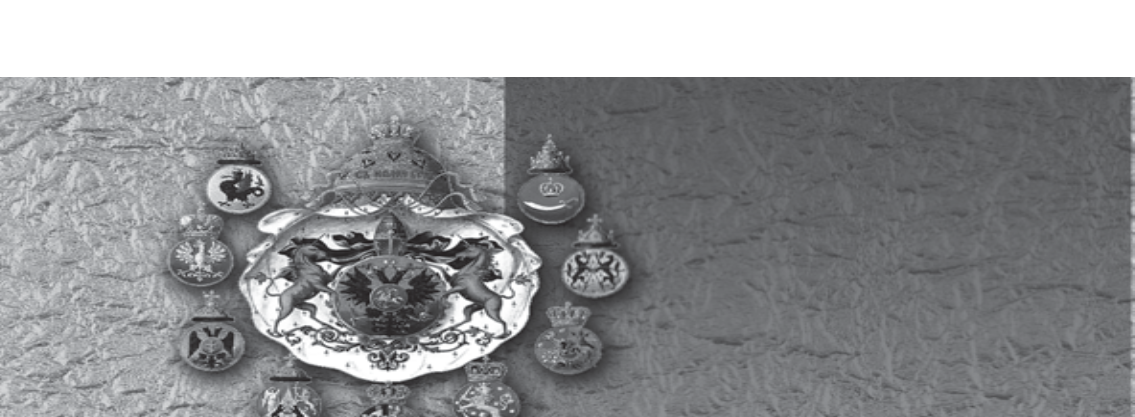 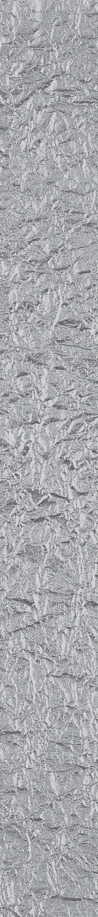 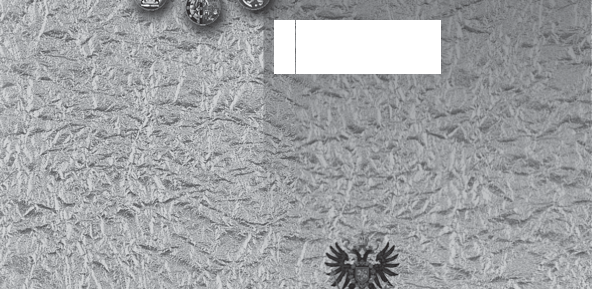 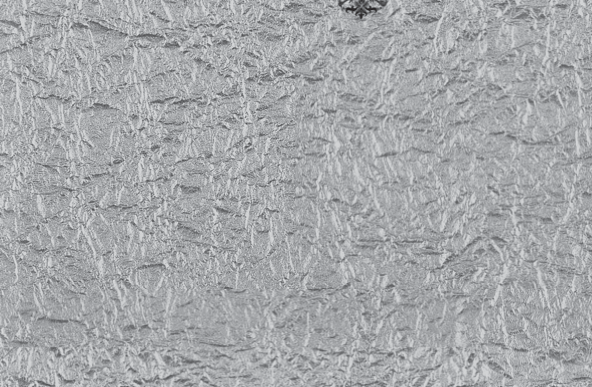 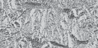 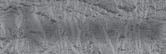 ПриложенияА нно ти р ов а нный  у к а з а т е ль им е нАбаза Алексей Михайлович  (1853–1915) —  военный и государственный деятель. Адъю- тант вел. кн. Алексея Александровича.  Командующий Гвардейским флотским эки- пажем (1895), контр-адмирал  Свиты императора (1903), товарищ начальника Глав- ного управления торгового мореплавания, управляющий делами Особого комитета Дальнего Востока (1903–1905) — 338, 506, 655, 694, 710, 717, 718, 726, 727, 728, 732,734, 735, 736, 740, 743, 770, 771–773, 783, 786, 788, 800, 806, 810, 815, 816, 840Абаза Николай Саввич (1837–1901) — гофмейстер (с 1878 г.), сенатор (с 1880), член Госу- дарственного Совета (с 1891). Выпускник  медицинского факультета Харьковского университета. Он с 1863 по 1867 г. находился Кавказской армии в качестве врача. Затем был тамбовским (с 1868), херсонским (с 1871), рязанским (с 1874) вице-губер- натором. В 1876–1878 гг. главный уполномоченный Российского Красного Креста. В 1880–1881 гг. начальник Главного управления по делам печати. С 1891 г. пред- седатель комиссии для обсуждения вопроса о мерах по поддержанию дворянского землевладения; с 1897 г. — устроитель Черноморского побережья — 196, 238, 253Абаринова Антонина Ивановна (наст. фамилия  Рейхельт;  1842–1901) — актриса Алексан- дринского (1872–1901) и оперной труппы Мариинского (1873–1878) театров — 386Абациев Дмитрий Константинович (1857–1936)  —   участник русско-турецкой войны1877–1878 гг. и русско-японской войны: был командиром Уссурийского казачьего полка (1904–1906). Генерал-майор (1906). С 1907 г. командир бригады и дивизии. В Первую мировую войну начальник 2-й Кавказской казачьей дивизии (1912–1916). Генерал-лейтенант. Командир 4-го Кавказского армейского корпуса (1916–1917). В 1917 г. командир Туземного конного корпуса. Генерал от кавалерии (1918). В годы Гражданской войны был представителем горских племен Северного Кавказа в До- бровольческой армии. В эмиграции с 1920 г., жил в Югославии — 790Абдул-Хамид II (1842–1918) — последний султан Османской империи (1876–1909) — 137,180, 242, 340, 402, 441, 445, 563, 564, 665, 689Аберкорн, см. Гамильтон ДжеймсАби Павлович, см. Пауль Фридрих, принц Мекленбург-ШверинскийАвгуст II (1852–1931) — наследный принц Ольденбургский Фридрих Август; вел. герцог Ольденбургский (1900–1918). Женат вторым браком (с 1896 г.) на принцессе Прус- ской Элизабет Александрине — 275, 498, 618, 669, 671Августа-Виктория (1858–1921) —  германская императрица-консорт (1888–1918). Урожд.Августа Виктория Фредерика Луиза Феодора Дженни, дочь Фридриха VIII, герцога Шлезвиг-Гольштейн-Зондербург-Августенбургского (1829–1880). Замужем (с 1881 г.) за прусским принцем Вильгельмом (с 1888 г. германским императором Вильгель- мом II) — 293, 294, 353, 354, 499Авелан Федор Карлович (1839–1916) —  контр-адмирал (1891), вице-адмирал  (1896), ге- нерал-адъютант (1903), адмирал (1905). В 1893–1894  гг. командующий эскадрой кораблей Балтийского флота в Средиземном море. Помощник начальника Главно- го морского штаба (1895–1896), начальник Главного морского штаба (1896–1903), управляющий Морским министерством (1903–1905). После Цусимского разгрома русских морских сил в войне с Японией — в отставке. Член Государственного Совета (1914) — 140, 773, 827, 830Адальберт Фердинанд (1884–1948) — принц Прусский, третий сын германского импера-тора Вильгельма II и императрицы Августы-Виктории — 605Адельсон Николай Осипович (1829–1901) —  генерал-майор свиты императора (1879), петербургский комендант (1882–1901),  генерал-лейтенант, генерал от  кавалерии (1900), комендант Зимнего дворца — 57, 584Адини, см. Александрина, королева ДанииАдольф Фридрих V (1848–1914) — вел. герцог Мекленбург-Стрелицкий (с 1904 г.). С 1877 г. женат на принцессе Елизавете Ангальтской — 457Адольф цу Шаумбург-Липпе, см. Шаумбург-Липпе Адольф цу, князьАйвазовский Иван Константинович (1817–1900) —  известный русский художник-мари- нист — 253, 254, 255, 431, 445Айканов Артемий (Артем) Михайлович (1848–1904) —  доктор медицины, лейб-медик, действительный статский советник (с 1896), был командирован в Абас-Туман к вел. кн. Георгию Александровичу — 478, 511Алек, см. Ольденбургский Александр Петрович, принцАлéк-ландграф, см. Александр Фридрих, ландграф Гессен-КассельскийАлександр (1820–1896) —  принц Фридрих Вильгельм Людвиг Александр Прусский. Ге-нерал от инфантерии — 759Александр I Карагеоргиевич (1888–1934) — наследный принц Сербский; с 1921 г. король Югославии (до 1929 г. —  Королевство сербов, хорватов и словенцев). Сын серб- ского короля Петра. В 1899 г. переехал в Петербург. Проходил обучение в России в Пажеском корпусе с 1904 г. Воспитанник Николаевского кавалерийского учили- ща, принц-регент и главнокомандующий сербской армией с 1914 г. Женат был на Марии Румынской (1900–1961). Убит в Марселе вместе с французским министром иностранных дел Барту хорватскими националистами (усташами) — 463Александр I Обренович (1876–1903) —  сербский король (с 1889 г.). Вместе с супругойДрагой был убит группой офицеров-заговорщиков — 129, 176Александр  II Николаевич (Анпапа;  1818–1881)  —   российский император (с 1855 г.).Женат (с 1841  г.) на вел. кн. Марии Александровне  (1824–1880), урожд. принцес- се Максимилиане-Вильгельмине-Августине-Софии-Марии Гессен-Дармштадтской. Погиб от рук народовольцев 1 марта 1881 г. — 5, 18, 34, 55, 78, 100, 117, 138, 168, 169,189, 199, 213, 387, 395, 426, 461, 463, 522, 565, 601, 609, 649, 664, 703, 723, 782Александр III Александрович (Папа; 1845–1894) — российский император (с 1881 г.). Вто- рой сын цесаревича и вел. кн. Александра Николаевича (императора Александра II) и его супруги Марии Александровны. Стал наследником престола после смерти в1865 г. старшего брата Николая. Проводил мирную внешнюю политику, за что по- лучил от современников наименование «царя-миротворца». Был женат с 1866 г. на вел. кн. Марии Федоровне, урожд. принцессе Марии-Софии-Фредерике-Дагмаре, дочери датского короля Христиана IX — 3, 11, 12, 15, 16, 18, 20, 21, 22, 23, 41, 42, 43,44, 45, 46, 47, 48, 49, 50, 51, 52, 53, 54, 56, 57, 58, 59, 60, 61, 62, 63, 66, 69, 71, 72,73, 74, 75, 76, 77, 78, 79, 80, 81, 99, 100, 101, 102, 103, 104, 105, 106, 107, 108, 109,110, 111, 112, 113, 114, 115, 116, 117, 118, 119, 120, 121, 122, 123, 124, 125, 126, 129, 130,131, 132, 133, 135, 139, 140, 163, 164, 166, 170, 171, 172, 174, 175, 176, 177, 178, 182, 186,187, 188, 189, 195, 196, 198, 199, 212, 213, 214, 216, 232, 233, 241, 244, 245, 258, 290,294, 300, 305, 306, 330, 341, 357, 359, 361, 363, 364, 371, 376, 381, 382, 383, 384, 395,396, 397, 399, 422, 425, 426, 427, 428, 429, 435, 439, 441, 451, 453, 455, 460, 484, 511,512, 521, 524, 526, 527, 558, 571, 575, 584, 597, 601, 604, 614, 625, 649, 690, 696, 715,719, 730, 831Александр Гессенский (дядя Александр;  1823–1888) —  Людвиг-Георг-Фридрих-Эмиль; сын вел. герцога Гессен-Дармштадтского Людвига II. Брат  императрицы Марии Александровны. Шурин императора Александра II. Состоял на русской (генерал- майор), а затем на австрийской службе, где имел звание «фельдмаршал-лейтенант». В 1851  г. оставил службу и вступил в морганатический брак с фрейлиной сестры (тогда цесаревны Марии Александровны), графиней Юлией фон Гауке (1825–1895). Родоначальник рода князей (принцев) Баттенберг — 67Александр Михайлович (Сандро; 1866–1933) — вел. кн., четвертый сын вел. кн. Михаила Николаевича. С 1894 г. женат на вел. кн. Ксении Александровне. Близкий друг с детства императора Николая II. Флигель-адъютант (1886). Контр-адмирал Свиты императора  (1903). Вице-адмирал (1909), генерал-лейтенант, генерал-адъютант (1909) Свиты императора Николая II, адмирал (1915). Закончил Морское училище (1885) мичманом. С 1885 г. был зачислен в Гвардейский экипаж и служил на флоте. В 1886–1889 гг. совершил кругосветное плавание на корвете «Рында». В 1892 г. ко- мандовал миноносцем «Ревель», в 1895 г. был старшим офицером броненосца «Сисой Великий», в 1899 г. броненосца «Адмирал Апраксин», затем командовал броненосцем«Ростислав». В 1895 г. представил разработанную под его руководством программу усиления флота на Тихом океане. С 1900 г. председатель Совета по делам торгового мореплавания, в 1902–1905 гг. главный управляющий торгового мореплавания и портами, председатель Особого комитета по усилению военного флота на добро- вольные пожертвования (1904), а затем возглавил отдел воздушного флота при этом Комитете. Во время русско-японской войны возражал против отправки на Дальний Восток 1-й и 2-й Тихоокеанских эскадр. Содействовал развитию в России военной авиации. Во время Первой мировой войны заведующий организацией авиацион- ного дела в действующей армии (1915–1916), командовал авиацией Юго-Западного фронта, с декабря 1916 г. полевой генерал-инспектор военно-воздушного флота. Уволен со службы 22 марта 1917 г. Жил в эмиграции — 21, 31, 41, 43, 44, 45, 46, 47,48, 49, 50, 51, 53, 54 55, 56, 57, 58, 59, 60, 61, 62, 63, 71, 72, 73, 74, 92, 98, 99, 101,102, 103, 116, 117, 118, 119, 121, 132, 133, 135, 136, 137, 138, 140, 164, 166, 167, 169, 174,179, 180, 181, 182, 183, 185, 186, 187, 188, 189, 190, 192, 193, 194, 195, 196, 197, 199, 200,202, 203, 204, 205, 206, 207, 208, 209, 210, 211, 215, 220, 221, 223, 224, 232, 233,235, 236, 240, 241, 243, 248, 249, 251, 252, 254, 256, 257, 258, 259, 260, 261, 262,264, 265, 266, 267, 268, 269, 271, 274, 282, 285, 288, 309, 310, 312, 315, 317, 318, 319,320, 327, 329, 330, 333, 335, 337, 339, 340, 341, 342, 346, 349, 377, 378, 380, 382, 386,390, 396, 398, 399, 400, 401, 402, 406, 408, 411, 429, 431, 432, 433, 434, 437, 438, 439,442, 443, 444, 449, 453, 455, 457, 459, 460, 462, 465, 466, 476, 477, 479, 507, 508, 513,514, 515, 516, 521, 524, 540, 557, 558, 561, 562, 563, 564, 565, 566, 567, 570, 577, 580,585, 586, 608, 634, 640, 641, 647, 652, 668,, 683, 684, 685, 686, 687, 688, 689, 690,691, 692, 693, 694, 696, 709, 716, 718, 727, 734, 735, 739,, 769, 771, 772, 788, 793, 795,809, 811, 815, 817, 824, 837Александр  Фридрих  (Алéк-ландграф;  1863–1945) —    ландграф  Гессен-Кассельский(1888–1925) — 663Александра (Сандра, Сандра Кобургская,  младшая кузина; 1878–1942) — княгиня Гогенлоэ-Лангенбургская. Урожд. принцесса  Александра-Луиза-Ольга-Виктория Саксен-Кобург-Готская, дочь герцога Альфреда (второго сына английской короле- вы Виктории) и вел. кн. Марии Александровны (дочери императора Александра II). Родная младшая сестра Виктории-Мелиты (вел. кн. Виктории Федоровны). Вышла в 1896 г. замуж за принца Эрнста VII Гогенлоэ-Лангенбургского —  69, 70, 85, 86,223, 330, 370, 495, 514, 515, 517, 518, 519, 520Александра (тетя Аликс;  1844–1925) — королева Английская (1901–1910). Урожд. Алек- сандра Каролина-Мария-Шарлотта-Луиза-Юлия  принцесса Датская, старшая се- стра императрицы Марии Федоровны. Супруга принца Уэльского Альберта-Эдуарда (с 1901 г. короля Великобритании Эдуарда VII) — 81,  84, 86, 87, 92, 99, 100, 101, 102,103, 105, 107, 108, 119, 124, 127, 128, 131, 132, 133, 134, 135, 136, 137, 138, 139, 140, 141,174, 179, 295, 297, 298, 389, 665, 756, 757Александра (Аликс  Кумберлендская, маленькая  Аликс;  1882–1963) —  урожд. прин- цесса Ганноверская, дочь датской принцессы Тиры и герцога Кумберлендского и Тевиотдейлского Эрнста Августа II, кронпринца Ганноверского. С 1904 г. супруга вел. герцога Мекленбург-Шверинского Фридриха Франца IV — 245, 770Александра Иосифовна (тетя Сани; 1830–1911) —  вел. кн.; урожд. принцесса Саксен- Альтенбургская Александрина-Фридерика-Генриетта-Паулина-Марианна-Элизабет. Супруга (с 1848 г.) вел. кн. Константина Николаевича (1827–1892) —  42, 44, 74, 79,108, 119, 132, 140, 180, 198, 214, 217, 218, 255, 262, 281, 287, 302, 303, 312, 339, 341,351, 352, 355, 367, 379, 399, 401, 409, 410, 413, 419, 421, 457, 468, 473, 478, 485, 493,517, 526, 538, 540, 547, 548, 580, 585, 589, 599, 603, 609, 659, 671, 673, 679, 709,714, 716, 727, 735, 736, 737, 785, 811Александра Петровна (тетя Саша; 1838–1900) — вел. кн.; урожд. принцесса Александра- Фридерика-Вильгельмина  Ольденбургская. Супруга (с 1856 г.) вел. кн. Николая Ни- колаевича старшего. Ее брак фактически распался в конце 1870-х годов. В 1889 г.приняла иночество с именем Анастасия. Основательница Киевского Покровского монастыря и госпиталя при нем — 211, 212, 292, 306, 307, 426, 447, 529, 531Александра Федоровна (Аликс; 1872–1918) — российская императрица. Урожд. принцес- са Алиса-Виктория-Елена-Луиза-Беатриса Гессен-Дармштадтская, дочь вел. герцога Людвига IV и принцессы Алисы Английской. Внучка императрицы Великобритании Виктории I, внучатая племянница императрицы Марии Александровны. Воспиты- валась при английском дворе. 21 октября 1894 г. приняла православие. С 14 ноября1894 г. жена императора Николая II, от брака с которым имела 5 детей. С 1896 г. попечительница и председательница Женского патриотического общества. После начала Первой мировой войны находилась во главе Верховного совета по призре- нию семей лиц, призванных на войну, семей раненых и павших воинов; с мая 1915 г. возглавляла Особый комитет по оказанию помощи русским военнопленным. В Цар- ском Селе создала лазарет для раненых, где вместе со старшими дочерьми являлась сестрой милосердия. После Февральской революции содержалась под стражей в Царском Селе, Тобольске и Екатеринбурге. Расстреляна в вместе с семьей в ночь с16 на 17 июля 1918 г. Канонизирована в 1981 г. РПЦЗ и в 2000 г. РПЦ — 4, 5, 6, 7, 9,10, 11, 12, 13, 14, 15, 16, 17, 18, 19, 20, 21, 22, 23, 24, 25, 26, 27, 28, 29, 30, 31, 32, 33,35, 36, 37, 62, 64, 65, 66, 67, 68, 69, 70, 71, 72, 73, 74, 75, 76, 77, 78, 79, 80, 81, 82, 83,84, 85, 86, 87, 88, 89, 90, 91, 92, 93, 94, 95, 96, 97, 98, 99, 100, 101, 102, 103, 104, 105,106, 107, 108, 109, 110, 111, 112, 113, 114, 115, 116, 117, 118, 119, 120, 121, 122, 123, 124,125, 126, 127, 128, 129, 130, 131, 132, 133, 134, 135, 136, 137, 138, 139, 140, 141, 169, 170,171, 172, 173, 174, 179, 180, 181, 182, 183, 184, 185, 186, 187, 188, 189, 190, 191, 192, 193,194, 195, 196, 198, 199, 200, 201, 202, 203, 204, 205, 206, 207, 208, 209, 210, 211, 212,213, 214, 215, 216, 217, 218, 219, 220, 221, 222, 223, 224, 225, 226, 227, 228, 229, 230,231, 232, 233, 234, 235, 236, 237, 238, 239, 240, 241, 242, 243, 245, 246, 247, 248, 249,250, 252, 253, 255, 258, 259, 260, 261, 262, 263, 264, 265, 266, 267, 268, 269, 270, 271,272, 273, 274, 275, 276, 277, 279, 280, 281, 282, 283, 284, 285, 287, 288, 289, 291, 293,294, 295, 296, 297, 298, 299, 300, 301, 302, 303, 304, 305, 306, 307, 308, 309, 311,312, 313, 314, 315, 316, 317, 318, 319, 320, 322, 323, 324, 325, 326, 327, 328, 329, 330,331, 332, 333, 334, 335, 336, 337, 338, 340, 341, 342, 343, 344, 345, 346, 347, 348, 349,350, 352, 354, 355, 356, 357, 358, 359, 360, 362, 363, 364, 365, 367, 368, 369, 371, 372,373, 376, 377, 378, 379, 380, 381, 382, 386, 387, 378, 379, 390, 391, 392, 393, 394, 395,396, 397, 398, 399, 400,  401, 402, 403, 404, 406, 407, 408, 409, 410, 411, 412, 413,414, 415, 416, 417, 418, 421, 423, 425, 427, 428, 429, 430, 431, 432, 434, 435, 437, 438,439, 440, 441, 442, 443, 444, 445, 446, 447, 448, 449, 450, 451, 453, 454, 455, 456,457, 458, 459, 460, 461, 463, 464, 465, 466, 467, 468, 469, 470, 471, 472, 473, 474, 476,477, 478, 479, 480, 481, 482, 483, 484, 486, 487, 488, 490, 491, 492, 493, 494, 495, 497,498, 499, 500, 502, 503, 505, 506, 507, 508, 509, 510, 512, 513, 514, 515, 516, 517, 518,520, 524, 525, 526, 527, 528, 529, 531, 532, 533, 534, 535, 536, 537, 539, 540, 541, 542,543, 545, 546, 547, 553, 554, 555, 556, 557, 558, 559, 560, 561, 562, 563, 564, 565, 566,567, 568, 569, 570, 571, 573, 574, 575, 576, 577, 580, 581, 582, 583, 584, 585, 586, 587,588, 589, 590, 591, 592, 593, 594, 595, 596, 597, 598, 599, 600,  601, 602, 603, 604,605, 607, 608, 609, 610, 614, 615, 616, 617, 618, 619, 620, 621, 622, 623, 624, 625, 627,629, 630, 631, 632, 633, 634, 635, 636, 639, 640, 642, 643, 644, 648, 649, 650, 651,653, 656, 658, 659, 660, 661, 662, 663, 664, 665, 666, 667, 668, 669, 670, 672, 673,675, 676, 677, 678, 679, 682, 683, 685, 686, 687, 688, 689, 690, 691, 692, 693, 694,695, 696, 697, 699, 700, 701, 702, 704, 706, 707, 708, 714, 715, 716, 717, 719, 721, 722,724, 725, 726, 727, 728, 729, 731, 732, 733, 734, 735, 736, 737, 738, 739, 741, 742, 743,745, 746, 747, 748, 749, 751, 752, 753, 754, 755, 756, 757, 758, 759, 760, 762, 763, 764,765, 766, 767, 768, 769, 770, 771, 772, 773, 774, 775, 777, 778, 779, 780, 782, 783, 784,785, 786, 788, 789, 790, 796, 797, 798, 799, 800, 801, 802, 804, 805, 806, 807, 808,809, 810, 811, 812, 813, 814, 815, 816, 817, 818, 819, 820, 821, 822, 823, 824, 825, 826,827, 828, 829, 830, 831, 832, 833, 834, 835, 836, 837, 838, 840, 841Александрина (Адини;  1879–1952) —  королева Дании (с 1912). Урожд. принцесса Мекленбург-Шверинская. С 1898 г. супруга датского принца Кристиана (с 1912 г. короля Христиана X) — 348, 349, 402, 460, 489, 490, 600, 677, 679Алексеев Евгений Иванович (1843–1917) —  внебрачный сын императора Александра II.Окончил Морской кадетский корпус (1863). В 1863–1867 гг. участвовал в кругосвет- ном плавании на корвете «Варяг». С 1878 г. командир крейсера «Африка». Морской атташе во Франции (1883–1888). С 1886 г. командир крейсера «Адмирал  Корни- лов»;  сопровождал наследника престола, будущего императора Николая II, в пу- тешествии на Дальний Восток (1891).  Помощник начальника Главного морского штаба (1892–1895), начальник Тихоокеанской эскадры (1895–1897),  вице-адмирал (1899), генерал-адъютант  Свиты императора (1901), адмирал (1903). В 1899–1903 гг. главнокомандующий войсками Квантунской области и морскими силами на Тихом океане. Наместник Его Величества на Дальнем Востоке (1903–1905). В начале рус- ско-японской войны главнокомандующий всеми вооруженными силами России, действующими против Японии. В июне 1905 г. смещен с указанных должностей и назначен членом Государственного Совета. С апреля 1917 г. в отставке —  494, 657,658, 682, 683, 743, 747, 787, 788, 789, 792, 796, 798, 829, 833, 836, 841Алексеев Константин Сергеевич, см. Станиславский Константин СергеевичАлексей Александрович (дядя Алексей; 1850–1908) — вел. кн., брат Александра III, дядя императора Николая II. С 1866 г. на морской службе, много путешествовал, коман- довал Гвардейским экипажем, флигель-адъютант Свиты императора (1868). Участ- ник русско-турецкой войны 1877–1878  гг.  Генерал-адъютант Свиты императора (1880), генерал-адмирал  (1883), адмирал (1888). Участвовал в разработке 20-летней судостроительной программы (1881) и последующих планов военно-морского стро- ительства. Главный начальник флота и морского ведомства (1880–1905) , член Госу- дарственного Совета (с 1881). После разгрома российского флота в Цусимском бою подал в отставку со всех постов (1905) — 41, 43, 44, 45, 48, 49, 50, 51, 53, 55, 57, 60,61, 77, 79, 80, 99, 105, 107, 120, 122, 131, 133, 136, 137, 139, 140, 141, 163, 174, 178, 179,180, 181, 182, 184, 185, 190, 191, 192, 193, 194, 195, 196, 197, 198, 200,  201, 202, 203,204, 206, 208, 209, 210, 211, 212, 214, 215, 216, 233, 234, 236, 238, 239, 240, 241, 242,243, 244, 248, 249, 250, 251, 252, 254, 255, 257, 266, 269, 270, 281, 283, 285, 286, 287,288, 289, 311, 312, 313, 314, 315, 316, 318, 319, 320, 323, 324, 325, 326, 327, 328, 329,330, 331, 332, 333, 334, 335, 336, 338, 339, 340, 342, 343, 346, 348, 349, 350, 351, 352,355, 356, 357, 358, 377, 378, 379, 381, 386, 391, 394, 395, 401, 402, 404, 405, 406, 411,412, 413, 414, 416, 417, 418, 420, 421, 422, 424, 427, 428, 449, 450, 454, 455, 456, 460,464, 465, 466, 467, 469, 470, 471, 472, 473, 474, 477, 478, 479, 482, 484, 487, 505, 508,509, 511, 513, 514, 525, 532, 533, 534, 540, 542, 551, 577, 579, 580, 581, 582, 585, 586,587, 588, 590, 591, 593, 596, 597, 604, 605, 607, 611, 615, 629, 630, 632, 633, 634, 635,636, 640, 656, 657, 658, 659, 660, 662, 667, 668, 670, 671, 672, 674, 678, 698, 699,700, 701, 707, 708, 710, 711, 713,  715, 718, 719, 725, 726, 728, 729, 735, 736, 739, 743,746, 747, 748, 749, 769, 770, 771, 772, 773, 774, 783, 784, 786, 793, 796, 798, 800, 801,804, 805, 806, 807, 808, 809, 811, 813, 815, 816, 817, 819, 824, 825, 826, 827, 828, 829,830, 831, 832, 833, 834, 835, 837, 839, 840Алексей Михайлович  (1875–1895) — вел. кн., шестой сын вел. кн. Михаила Николаевича и вел. кн. Ольги Федоровны. Числился в Морском училище. Умер от туберкулеза в Сан-Ремо — 44, 187, 188, 189, 256Алексей Михайлович  (1629–1676) —  второй русский царь (с 1645 г.) из династии Рома-новых, отец императора Петра I — 28, 53, 711, 712, 776Алексей Николаевич (Алексей,  Сокровище; 1904–1918) —  вел. кн., наследник цесаре- вич, единственный сын и пятый ребенок императора Николая II и императрицы Александры Федоровны. Являлся шефом л.-гв. Финляндского, л.-гв. Конно-грена- дерского, 51-го пехотного Литовского и 12-го  Восточно-Сибирского  стрелкового полков, Ташкентского кадетского корпуса и атаманом всех казачьих войск. Страдал гемофилией (несвертываемость крови, болезнь передавалась по наследству по мате- ринской линии). В годы Первой мировой войны часто находился вместе с Никола- ем II в Ставке Верховного главнокомандующего в Могилеве. За пребывание вместе с отцом в прифронтовой полосе отмечен в 1915  г. Георгиевской медалью. Имелобщевойсковое звание гвардии ефрейтора. Находился с родителями в тобольской ссылке. Расстрелян со всей семьей в Екатеринбурге в ночь с 16 на 17 июля 1918 г. Канонизирован в 1981 г. РПЦЗ и в 2000 г. РПЦ — 6, 13, 28, 29, 30, 33, 163, 817, 818,819, 820, 821, 822, 824, 826, 829, 830Алиарди Антонио —  папский нунций, присутствовал на коронации императора Нико- лая II — 275Аликс, см. Александра Федоровна, российская императрицаАликс, тетя, см. Александра, королева АнглийскаяАликс Кумберлендская,  см. Александра, вел. герцогиня Мекленбург-ШверинскаяАлис, см. Баттенберг АлисаАльба, герцог, см. Фитц-Джеймс Стюарт и Портокарреро Карлос Мария, 16-й герцогАльбаАльберт (Альбер, Albert, Аби; 1843–1902) — герцог Саксен-Альтенбургский. С 1891 г. же- нат (вторым браком) на Елене Георгиевне, урожд. принцессе Мекленбург-Стрелиц- кой — 74, 112, 113, 114, 115, 116, 219, 269, 282, 284, 285, 331, 347, 351, 364, 389, 415, 417,456, 517, 551, 555, 625, 642, 646, 655Альберт (1828–1902) — король Саксонии с 1873 г. — 667Альберт (Едди, Эдди, Eddy; 1864–1892) —  принц Уэльский Альберт-Виктор-Христиан- Эдуард, старший брат Георга V, двоюродный брат Николая II. В 1889 г. делал предложение своей кузине Алисе Гессенской,  однако получил отказ. В 1891 г. был обручен с Марией Текской (принцессой Мэй), но за полтора месяца до свадьбы скончался от гриппа — 16,  84, 92, 108Альберт (1837–1906) — прусский принц Фридрих-Вильгельм-Николай-Альберт, племян- ник Вильгельма I. Генерал от кавалерии прусской службы (1875). Шеф 42-го драгун- ского Митавского имени своего полка российской армии — 674Альберт Эдуард, см. Эдуард VII, король Великобритании и ИрландииАльбрехт   (1865–1939) —    принц  Альбрехт-Мария-Александр-Филипп-Йозеф,   герцогВюртембергский; германский генерал-фельдмаршал (1916) — 271Альбрехт Фридрих Рудольф (1817–1895) —  эрцгерцог Австрийский, герцог Тешенский (1847). Фельдмаршал, генерал-инспектор австрийской армии. С 1844 г. был женат на принцессе Баварской Хильдегарде (1825–1864) — 186, 187Альвенслебен Фридрих Иоганн (1836–1913) — граф, прусский дипломат, германский по-сол в Петербурге (1901–1905) — 583, 642Альтфатер Михаил Георгиевич (Михаил Антон Сигизмунд Егорович; 1840–1918) — участ- ник кампании 1877–1878 гг. Полковник  (1877). Адъютант вел. кн. Михаила Николае- вича. Генерал-майор (1889) Генерал-лейтенант  (1898). Генерал от артиллерии. Член Государственного Совета (1916) — 823Альфред (дядя Альфред,  дядя  Фреди,  Alfred; 1844–1900) —  Альфред-Эрнст-Альберт герцог Эдинбургский, вел. герцог Саксен-Кобург-Готский (с 1893 г.), второй сын королевы Виктории I. Женат (с 1874 г.) на вел. княжне Марии Александровне (1853–1920), дочери Александра II, тете императора Николая II. Состоял на морской служ- бе. В 1862 г. избирался на греческий престол, но отказался от этого предложения. Адмирал. В 1886–1888 гг. командовал Средиземноморской эскадрой. В 1893 г., после смерти своего дяди вел. герцога Эрнста II наследовал саксен-кобург-готский пре- стол —  64, 65, 67, 85, 86, 127, 276, 277, 304, 366, 367, 368, 369, 454, 456, 495, 496,513, 514, 516, 517, 518, 545Альфред Альберт (маленький Альфред; 1874–1899) — старший сын Альфреда, герцога Эдинбургского, вел. герцога Саксен-Кобург-Готского, и вел. кн. Марии Алексан- дровны — 456, 516Амалия, см. Тира, кронпринцесса ГанноверскаяАмалия, вдовствующая королева Дании, см. Каролина АмалияАмама, см. Луиза, королева ДанииАмбразанцев-Нечаев Иван Алексеевич (1886–1914) — полковник л.-гв. Преображенского полка, убит на фронте — 77Анастасия Михайловна (тетя Анастасия,  Настася; 1860–1922) —  старшая дочь вел. кн. Михаила Николаевича, двоюродная сестра императора Александра III. Заму- жем (с 1879 г.) за Фридрихом Францем III, вел. герцогом Мекленбург-Шверинским, братом вел. кн. Марии Павловны старшей —  103, 244, 348, 349, 412, 414, 415, 416,476, 478, 491, 543, 550, 600,  605, 610, 616, 669, 670, 672, 675, 738, 742, 746, 814,816, 820Анастасия Николаевна (Стана, черногорка; 1867–1935) —  вел. кн., дочь черногорско- го кн. Негоша (в 1910–1918 гг. короля Николая I Петровича Негоша). В детском возрасте вместе с сестрами приехала в Россию, окончила Смольный институт. С 1889 г. супруга герцога Георгия (Юрия) Максимилиановича Лейхтенбергского, кн. Романовского. В разводе с 1906 г. С 1907 г. супруга вел. кн. Николая Николае- вича младшего. Во время Первой мировой войны (1914–1915) жила в Киеве, а затем вместе с мужем на Кавказе. После Февральской революции находилась в Крыму. С весны 1919 г. в эмиграции. Скончалась в Риме —  27, 78, 106, 205, 206, 212, 215,217, 220, 221, 222, 283, 284, 307, 327, 334, 338, 348, 349, 354, 358, 377, 395, 405, 414,424, 438, 455, 463, 465, 471, 473, 474, 476, 484, 502, 539, 551, 561, 565, 579, 582, 587,589, 595, 599, 605, 612, 628, 631, 641, 642, 643, 654, 655, 665, 666, 669, 671, 673, 675,676, 677, 682, 683, 685, 686, 687, 690, 691, 695, 699, 709, 710, 732, 735, 736, 737, 738,739, 740, 743, 744, 771, 772, 773, 786, 787, 788, 803, 809, 810, 815, 816, 817, 818, 820,821, 822, 823, 824, 829, 836Анастасия Николаевна (Анастасия,  Настася; 1901–1918) —  вел. княжна, четвертая и младшая дочь императора Николая II. С рождения объявлена шефом 1-го Хоперско- го полка Кубанского казачьего войска. В годы Первой мировой войны ухаживала за ранеными бойцами вместе с сестрой Марией в их собственном лазарете в Царском Селе. Находясь с родителями в тобольской ссылке, вела переписку с родственника- ми и знакомыми. Расстреляна в Екатеринбурге  вместе с семьей в 1918 г. в возрасте17 лет. Канонизирована в 1981 г. РПЦЗ и в 2000  г. РПЦ — 103, 599, 601, 606, 635,638, 665, 792Ангальтский, см. Фридрих II, герцог АнгальтскийАндре, см. Андрэ Соломон АвгустАндреев Василий Васильевич (1861–1918) — музыкант, исполнитель-виртуоз на балалай- ке, композитор. Создатель и дирижер первого оркестра русских народных инстру- ментов — 340, 357, 376, 391, 392, 468, 470, 586, 587, 727, 795Андреев Павел Петрович (1843–1911) — адмирал. Участник русско-турецкой войны 1877–1878. Начальник эскадры Средиземного моря (1896). Командир практической эска-дры Черноморского флота (1899) — 287Андрей  Александрович  (1897–1981) —  кн. императорской крови, старший сын вел. кн.Александра Михайловича и вел. кн. Ксении Александровны. Племянник императораНиколая II — 324, 327Андрей Владимирович (Андрей; 1879–1956) — вел. кн., младший сын вел. кн. Владимира Александровича и вел. кн. Марии Павловны старшей. Флигель-адъютант Свиты императора (1899). Полковник по гвардейской артиллерии (1910). Участник Первой мировой войны. Генерал-майор (1915) Свиты  императора. С 7 мая 1915 г. командир л.-гв. конной артиллерии. В дни Февральской революции находился в Кисловодске, где оказался под стражей Временного правительства. В 1918 г. был арестован крас- ногвардейцами, чудом избежал расстрела. В эмиграции во Франции. Женился на балерине Матильде Кшесинской —  105, 179, 180, 195, 196, 204, 209, 212, 216, 306,309, 312, 315, 336, 349, 350, 376, 400, 402, 415, 423, 424, 436, 448, 449, 450, 460,470, 472, 473, 475, 477, 478, 480, 482, 486, 493, 494, 495, 502, 503, 504, 506, 509,523, 524, 529, 530, 531, 534, 536, 538, 540, 549, 564, 578, 583, 585, 588, 590, 591,593, 597, 602, 608, 610, 612, 628, 630, 632, 635, 636, 642, 644, 647, 648, 650, 652,653, 655, 657, 658, 664, 665, 667, 669, 675, 682, 699, 700, 706, 708, 713, 715, 718,733, 734, 735, 739, 743, 753, 762, 770, 772, 773, 786, 789, 792, 794, 795, 799, 805, 810,828, 830, 836, 837, 838Андрей Георгиевич (Андре; 1882–1944) — принц Греческий и Латский, сын короля Гре- ции Георга I. Женат (с 1903 г.) на Алисе Баттенбергской, племяннице императрицы Александры Федоровны. Кавалерийский офицер. Их сын Филипп (р. 1921) в 1942 г. женился на троюродной племяннице, принцессе Уэльской, которая в 1952 г. стала королевой Англии Елизаветой II — 606, 677, 678, 679, 753, 754, 756, 758, 761Андриё Шарль (1845–1910) — с 1875 г. артист французской труппы Михайловского теа-тра в Петербурге — 48Андрэ Соломон Август (1854–1897) —  шведский инженер, воздухоплаватель и путеше- ственник — 377Аничков Николай Милиевич  (1844–1916) —  директор департамента народного просве- щения, товарищ министра народного просвещения (1896–1897),  сенатор (1898), действительный тайный советник (1906), член Государственного Совета (1916), вице-председатель Императорского Православного Палестинского общества (1904–1909). Вынужден был оставить пост в связи с потерей зрения — 390Анмама, см. Мария Александровна, российская императрицаАнна (в миру Анна Александровна  Потто; 1865–1903) —  игуменья Вировского мона- стыря — 623Анна Баттенбергская, см. Баттенберг АннаАното Габриель (1853–1944) —  французский политический деятель; историк. Министриностранных дел (1894–1898) — 299, 300, 357Анпапа, см. Александр II Николаевич, российский императорАнтокольский  Марк Матвеевич (1843–1902) —  скульптор, близкий к передвижникам.Работал над скульптурными портретами императора Николая II и императрицыАлександры Федоровны — 184,   185,   190Антоний (в миру Александр Васильевич  Вадковский;  1846–1912) —  архиепископ Фин- ляндский и Выборгский (1892–1898); митрополит Санкт-Петербургский и Ладож- ский (с 1898 г.) — 184,   323, 349, 387, 451, 453, 481, 510, 576, 636, 641, 662, 698, 701,714, 716, 718, 730, 774, 779, 792Апапа, см. Христиан IX, король ДанииАпраксина Александра Александровна, см. Оболенская Александра АлександровнаАпухтин Алексей Николаевич (1841–1893) — русский поэт-лирик — 696Ариф-паша — посланник турецкого султана — 242Арнольдсон Сигрид (1861–1943)  —   шведская певица. Солистка крупнейших театров мира — 278Арсеньев Дмитрий Сергеевич (1832–1915)  —   контр-адмирал Свиты императора (1877), вице-адмирал  (1887), генерал-адъютант (1896). Адмирал (1900). Окончил Морской кадетский корпус. Адъютант вел. кн. Константина Николаевича. Директор Морско- го корпуса (1882–1896), член Адмиралтейств-Совета (с 1896), член Государственного Совета (с 1901). Воспитатель  вел. кн. Сергея и Павла Александровичей — 269, 349,757Артур Уильям Патрик (дядя  Артур;  1850–1942) —  принц Великобританский, герцог Коннаутский и Страхарнский (с 1874  г.). Третий сын английской королевы Вик- тории,  дядя императрицы Александры  Федоровны. Генерал-губернатор Канады (1911–1916).  Женат (с 1879  г.) на Луизе Маргарите, урожд. принцессе Прусской. Представлял королеву Викторию на  коронации  императора Николая  II  в  мае1896 г. в Москве. Шеф 3-го Прусского гусарского полка — 83, 271Архангельский Александр Андреевич (1845–1924) — русский духовный композитор, соз- датель хора, знакомившего русское общество с лучшими образцами отечественной и зарубежной хоровой музыки (1880). Один из первых ввел в русское церковное пение женские голоса — 319,   392, 651, 715, 791Асташев Александр Васильевич  (1865–1914) —  командир личной яхты «Роксана» (1893) кн. Георгия (Юрия) Максимилиановича Романовского, герцога Лейхтенбергского, капитан 2-го ранга (1901). В отставке (1903–1905). Перешел на службу в армию —215Баденские, герцог и герцогиня, см. Фридрих I, вел. герцог Баденский и Луиза-Мария-Елизавета, вел. герцогиня БаденскаяБадмаев Петр Александрович (до принятия крещения Жамсарайн; 1849–1920) —  сын крупного бурятского скотопромышленника. Крестник императора Александра III при принятии православия. Бурятский медик, действительный статский советник, окончил Восточный факультет Петербургского университета (1875) по китайско- монгольско-тибетскому разряду и Медико-хирургическую академию, получил право врачебной практики. Служил в Азиатском департаменте МИД (1875–1893). С 1875 г. занимался врачебной практикой тибетской медицины в Петербурге. Преподаватель монгольского языка в Петербургском университете (с 1890). После Февральской революции по постановлению Временного правительства выслан за границу. В се- редине ноября 1917  г. вернулся в Петроград. Неоднократно подвергался арестам ВЧК — 188, 194, 195, 200, 310, 314, 332, 333Базелер Поль (1886–1958) — известный французский виолончелист — 587Балашов Андрей Николаевич (1874–1916) — отставной ротмистр л.-гв. Гусарского полка, церемониймейстер — 546Балашова Александра  Васильевна (Иночка;  1885–?) —  урожд. графиня  Гендрикова, бывшая фрейлина. Сестра фрейлины Анастасии Васильевны Гендриковой. С 1900 г. была замужем за Андреем Николаевичем Балашовым — 546Баранов  Николай Михайлович (1837–1901)  —   флигель-адъютант Свиты императора (1877), генерал-майор, позднее генерал-лейтенант. Петербургский градоначальник (1881–1882). Генерал-губернатор Нижнего Новгорода (1883–1897). Сенатор (с 1897). Изобретатель скорострельного ружья — 201, 285Баранов Петр Петрович (1843–1924) —  участник русско-турецкой войны (1877–1878).Командир л.-гв. Уланского полка (1891–1897). Генерал-майор (1891). Командир 1-й бригады 2-й гвардейской кавалерийской дивизии (1897–1898).  Генерал-лейтенант (1900). Управляющий дворцом вел. кн. Михаила Николаевича (1898–1902). Гоф- мейстер двора вел. кн. Михаила Николаевича (1902–1910). Член Государственного Совета по выборам от астраханского съезда землевладельцев (1907–1909). Генерал от кавалерии (1910), генерал-адъютант  Свиты императора (1910). Участник Первой мировой войны. Возглавлял комиссию по расследованию обстоятельств исхода боев под Лодзью (ноябрь 1914). В эмиграции — 201, 342Баринов — унтер-офицер Преображенского или Гусарского полка — 57Барнай Людвиг (1842–1924) — немецкий актер и театральный деятель — 276Бартенева Надежда Арсеньевна (1821–1902) — фрейлина императрицы Марии Алексан- дровны и императрицы Марии Федоровны. Статс-дама — 214, 425, 504, 656Бартэ — француженка, чтица стихов — 522Барятинская Анна Владимировна (1879–1942)  —  княжна, вторая дочь кн. Владимира Анатольевича Барятинского (1843–1914); подруга детства царских детей, фрейлина. Замужем за князем П. Б. Щербатовым (1871–1951), полковником, адъютантом вел. кн. Николая Николаевича (младшего). В эмиграции. Умерла в Брюсселе — 390, 449Барятинская Елизавета Александровна (Бетси; 1826–1902) — княгиня, урожд. светлей- шая княжна Чернышева, дочь военного министра, графа Александра Ивановича Чернышева (1785–1857), возведенного в княжеское достоинство. Фрейлина. Статс- дама. Замужем (с 1846 г.) за обер-шталмейстером кн. Владимиром Ивановичем Ба- рятинским (1817–1875) — 57, 575, 647, 648Барятинская Мария Викторовна (Мари; 1859–1942) — княжна, фрейлина императрицыАлександры Федоровны. Жила в эмиграции. Умерла в Риме — 269, 390, 449Барятинская Мария Владимировна (1851–1937) —  княгиня, дочь кн. Владимира Ивано- вича Барятинского (1817–1875).  Фрейлина императрицы Александры Федоровны. Вторым браком (в 1888–1915)  за Иваном Викторовичем Барятинским (1857–1915). Жила в эмиграции. Умерла в Ницце — 269, 834Барятинский Александр  Владимирович (Бака,  Саша; 1870–1910)  —   князь, старшийсын кн. Владимира Анатольевича Барятинского (1843–1914). С 1901 г. был женат насветлейшей княжне Екатерине Александровне Юрьевской (1878–1959), морганати- ческой дочери императора Александра II — 52, 174, 188Барятинский Александр Иванович (1815–1879)  —  князь, кавказский наместник (1856–1862). Генерал-фельдмаршал  — 649Барятинский Анатолий Владимирович (Толя,  Толя  Б.; 1871–1924) —  князь, второй сын кн. Владимира Анатольевича Барятинского. Друг детства царских детей. Флигель- адъютант (1896). В отставке (1901–1904). Участник русско-японской войны 1904–1905. Служил с 1904 г. в 11-м  Восточно-Сибирском  стрелковом полку. Полковник (1910). Состоял в распоряжении Туркестанского генерал-губернатора (1910–1912) и командующего войсками Киевского военного округа (1912–1914). Генерал-майор Свиты императора (1914). Во время Первой мировой войны командир 130-го пехот- ного Херсонского полка, генерал для поручений при командующем 3-й армией, в распоряжении главнокомандующего армиями Юго-Западного фронта (с 12 ноября1914). Командир 2-й бригады гвардейской стрелковой дивизии (с 30 декабря 1915). В резерве чинов при штабе Киевского военного округа (с 24 апреля 1917) — 260, 268,318, 331, 391, 402, 405, 450, 493, 537Барятинский Владимир Анатольевич  (1843–1914) —  князь, старший сын кн. Анатолия Ивановича Барятинского. Адъютант с мая 1864 г. цесаревича Николая Александро- вича, а затем с мая 1865 г. вел. кн. Александра Александровича. Принимал участие в военных экспедициях в Средней Азии (1867). Сопровождал цесаревича в воен- ную кампанию 1877–1878 гг. Полковник (1877). Флигель-адъютант (декабрь 1879). Командир л.-гв. 4-го стрелкового Императорской Фамилии полка (1879–1883). Генерал-майор (декабрь 1883). Начальник императорской охоты (декабрь 1883 — ноябрь 1889). В 1890–1891 гг. сопровождал наследника цесаревича Николая Алек- сандровича в его  морском путешествии на  Дальний Восток. Генерал-адъютант (март 1896) Свиты императора. Генерал-лейтенант  (1897). Генерал от инфантерии (1906) по гвардейской пехоте. Состоял обер-гофмейстером при дворе вдовствующей императрицы Марии Федоровны. Женат был (с 1869 г.) на графине Надежде Алек- сандровне Стенбок-Фермор — 687, 771Барятинский Иван Викторович (1857–1915) — князь, состоял в звании камергера Импе- раторского Двора. Служил на флоте, отставной капитан-лейтенант. Депутат Госу- дарственной Думы, почетный мировой судья Льговского уезда, почетный гражда- нин г. Льгова. Во время Первой мировой войны являлся особым уполномоченным Красного Креста при 2-й армии. Умер на фронте — 574–575Басаргин Владимир Григорьевич  (1838–1893) — российский флотоводец, географ, вице- адмирал. В 1892 году, сопровождая императорскую семью в плавании из Балтийско- го моря в Крым, простудился и умер в Ялте — 125Баттенберг Алиса (Алис; 1885–1969) — первый ребенок Виктории и Людвига Баттенберг- ских (леди и лорда Маунтбеттен), племянница императрицы Александры Федоровны. Супруга (с 1903 г.) Андрея Георгиевича, принца Греческого. Их сын Филипп Эдин- бургский (р. 1921 г.) является мужем английской королевы Елизаветы II (р. 1926 г.) и отцом принца Уэльского Чарльза (р. 1948 г.) — 12, 82, 753, 754, 756, 758, 761Баттенберг  Анна  (1874–1971) —   урожд. Петрович-Негош, принцесса Черногорская.С 1897 г. замужем за принцем Францем Иосифом Баттенбергским — 369, 378, 395,495, 753Баттенберг Виктория, см. Маунтбеттен ВикторияБаттенберг Генрих (Лико; 1858–1896) —  принц Генрих Маврикий Баттенбергский. С1885 г. был женат на принцессе Беатрисе, младшей дочери королевы Великобрита-нии Виктории I. Скончался в Западной Африке во время экспедиции —  84, 85, 88,93, 94, 96, 249, 389, 499, 819, 820Баттенберг Людвиг, см. Маунтбеттен Людвиг (Луис) АлександрБаттенберг Морис (1891–1914) —  младший сын Беатрисы и Генриха Баттенбергских —84, 298Баттенберг Франц Иосиф (Франциоз, Франциос; 1861–1924) — принц. С 1897 г. женат наАнне Петрович-Негош, принцессе Черногорской — 85, 352, 369, 378, 395, 492, 753Баттенбергские, см. Маунтбеттен Виктория и Маунтбеттен Людвиг (Луис) АлександрБаттистини Маттиа (1856–1928) —  итальянский оперный певец (баритон), представи- тель искусства бельканто. В 1893–1914 гг. часто гастролировал в России. Выступал в русском репертуаре — 251, 465Баумгартен Александр Трофимович (1843–1901) — генерал, командир  л.-гв. 1-й Артилле- рийской бригады. Начальник артиллерии Кавказского военного округа — 217–218Беатриса  (тетя  Беатрис,  тетя  Beatris; 1857–1944)  —   принцесса Баттенбергская.Урожд. принцесса Беатриса-Мария-Виктория-Теодора Великобританская и  Ир- ландская, младшая дочь королевы Виктории I. Супруга (с 1885 г.) принца Генриха Баттенбергского. Тетя императрицы Александры Федоровны —  84, 85, 86, 87, 88,90, 91, 94, 298, 389, 486, 499, 756, 757Беатриса (Беатрис,  Бэби  Би,  Baby  Bee; 1884–1966) —  инфанта Испанская. Урожд. принцесса Беатриса-Леопольдина-Виктория Саксен-Кобург-Готская, дочь вел. гер- цога Саксен-Кобург-Готского Альфреда и вел. кн. Марии Александровны, внучка императора Александра  II;  младшая родная  сестра Виктории-Мелиты (вел. кн. Виктории Федоровны), кузина императора Николая II. Вышла в 1909 г. замуж за принца Орлеанского, инфанта Испании Альфонсо  (1886–1975) — 66, 671, 672, 678,679, 682Беби Граббе, см. Лейхтенбергская Мария НиколаевнаБезобразов Александр Михайлович (1855–1931) —  отставной офицер Кавалергардско- го полка. В 1890-е гг. служил в иркутском отделении Главного управления госу- дарственного коннозаводства. Полковник, статс-секретарь Е.И.В. (май 1903–1905; сохранял пост статс-секретаря до 1914 г.) и член Особого комитета по делам Даль- него Востока (1903–1905). В 1896 г. составил записку, в которой указывал на не- избежность войны с Японией и предлагал под видом коммерческих предприятий провести мирное завоевание Кореи. Пользуясь доверием и поддержкой импера- тора Николая II, добился в начале 1903 г. приостановки эвакуации русских войск из Манчжурии и учреждения наместничества на Дальнем Востоке. Поражение в русско-японской войне 1904–1905 гг. привело к краху его политической карьеры. В 1916 г. —  попечитель церковно-приходской школы в Петрограде. Жил в эмигра- ции, умер в Париже — 465, 588, 726, 727, 728, 732, 740, 743, 744, 746, 769, 770Бекенен, см. Бьюкенен Джордж УильямБеккер Адольф фон (Бэккер; 1831–1909) — финский художник — 390, 401, 683Белевская (Белевская-Жуковская) Мария Петровна (1872–1954) —  урожд. княжна Тру- бецкая, жена графа Алексея Алексеевича Белевского. Жила в эмиграции — 279Белевский (Белевский-Жуковский)  Алексей Алексеевич (1871–1932) — граф, незаконно- рожденный сын вел. кн. Алексея Александровича  (1850–1908). Адъютант  вел. кн. Сергея Александровича. Шталмейстер. Жил в эмиграции — 279Беломор, см. Конкевич-Мурманский Александр ЕгоровичБеляев Александр Алексеевич, см. Ридигер-Беляев Александр АлексеевичБеляев 2-й Григорий Павлович (1857–1907) —  капитан 2-го ранга. Командир канонер- ской лодки «Кореец» — 539Бенкендорф Александр Константинович фон (1849–1916) — граф, гофмейстер, церемо- ниймейстер, дипломат. Советник российского посольства в Вене (1893–1896). По- сланник в Копенгагене (1897–1902), чрезвычайный и полномочный посол в Лондоне (1902 — июль 1916). Умер в конце 1916 г. Женат на графине Софье Петровне Шува- ловой, сестре графини Елизаветы Петровны Бобринской — 41, 42, 46, 51, 55, 56, 63,72, 73, 75, 76, 77, 78, 79, 80, 133, 134, 167, 180, 182, 184, 185, 186, 187, 188, 189, 212, 216,239, 262, 283, 436, 443, 502, 562, 587, 717, 725, 726, 766, 799, 811, 840Берлиоз Гектор (1803–1869) — французский композитор, дирижер — 257Бернштам Леопольд Адольфович  (1859–1939) — скульптор — 227, 228Берти, дядя, см. Эдуард VIIБестужев-Рюмин Константин Николаевич (1829–1897)  —  историк, профессор Петер- бургского университета, один из основателей и первый директор Петербургских высших женских курсов (Бестужевских), открытых в 1878 г. Академик — 178, 258Бильдерлинг Александр Александрович (1846–1912) — барон, генерал, военный писатель и скульптор. Окончил Пажеский Его Величества корпус и Николаевскую акаде- мию Генштаба. Участник кампании 1877–1878  гг. Генерал-майор (1882). Генерал- лейтенант (1892). Генерал от кавалерии (1901), командир 17-го армейского корпуса (1899–1906). Член Военного Совета с 1905 г. Много сделал для организации лермон- товского музея при Николаевском кавалерийском училище. Проектировал памят- ники Корнилову на Малаховом кургане в Севастополе и Нахимову —  на Графской пристани и др. — 181,  805Бинг Джулиан Гедуорт Джордж (1862–1935) —  виконт, барон Вими и Тоуп в Эссексе(1919), английский  фельдмаршал  (1932) — 490Бирилев Алексей Алексеевич (1844–1915) —  командующий российской эскадрой в Сре- диземном море (1900); контр-адмирал, командир 3-го флотского экипажа Балтий- ского флота. Флагман (1903) и командующий (1904) Балтийским, затем Тихоокеан- ским (май 1905) флотом. Морской министр (1905–1907). Адмирал (1907). Начальник Главного морского штаба. Член Государственного Совета (1907–1917). Был близок к царской семье — 822Блинов Леонид Демьянович (1867–1903) — художник — 55Бобриков  Николай  Иванович  (1839–1904) —   окончил  Академию  Генштаба (1865).Генерал-майор  Свиты императора (1878), генерал-лейтенант,  начальник штаба Пе- тербургского военного округа (1884–1898), генерал от инфантерии (1897), генерал- адъютант (1898) Свиты императора, генерал-губернатор Финляндии и командую- щий войсками Финляндского военного округа (август 1898 —  1904). Сторонник ограничения финляндской автономии. Член Государственного Совета (1900). Убит в Гельсингфорсе террористом Ейгеном (Евгением) Шауманом, сыном бывшего финского сенатора — 427, 449, 450, 457, 464, 470, 472, 481, 486, 510, 533, 534, 577,603, 648, 688, 737, 746, 808, 809, 841Бобринский Александр Алексеевич (1823–1903) — генеалог, граф, обер-гофмейстер — 715Бобровский Павел Осипович (1832–1905) — сенатор, генерал от инфантерии, основатель и начальник Александровской военно-юридической  академии в Санкт-Петербурге, известный военный историк — 407, 563Богарне Зинаида Дмитриевна, см. Лейхтенбергская Зинаида ДмитриевнаБогданович  Евгений  Васильевич (1829–1914)  —   военный  и  общественный деятель консервативно-монархического толка.  Участвовал в  многочисленных военных кампаниях против турок. Генерал-майор (1893). Генерал-лейтенант  по армейской пехоте (1901), генерал от инфантерии (1908). Один из создателей «Русского со- брания» — 509Боголепов Николай Павлович (1846–1901) —  профессор римского права (1878–1895) и ректор Московского университета (1883–1887 и 1891–1893); попечитель Московского учебного округа (1895–1898). Министр народного просвещения (1898–1901), автор«Правил» об отдаче «крамольной» части студенчества в солдаты. Убит эсером Кар-повичем — 389, 395, 412, 438, 457, 479, 576, 582, 583, 637Боголепова Екатерина Александровна (1850–1918) — урожд. княжна Ливен. Жена (с 1879 г.) юриста, профессора и ректора Московского университета, министра народного просвещения Николая Павловича Боголепова; учительница городского училища в Москве (1899) — 583Боголюбов  Алексей   Петрович  (1824–1896) —    русский  живописец,  передвижник, художник-маринист, мастер пленэрного пейзажа. С 1873 г. жил преимущественно в Париже, где и умер — 205, 227, 319Боголюбов Андрей Андреевич (1841–1909) — участник кампаний 1863–1864 гг. Полковник (1875), в 1876 г. командирован в главную квартиру черногорского кн. Николая, при котором состоял во время русско-турецкой войны 1877–1878 гг. Флигель-адъютант Свиты императора (1878). Генерал-майор (1885). Генерал-лейтенант (1893). Гене- рал от инфантерии (1904). Начальник Варшавского укрепленного района (1902–1905) — 325Бойсман Камилло  Арсентьевич  (1864–1913) — полковник, флигель-адъютант Свиты им- ператора — 112, 800Бок Владимир Георгиевич (1850–1899) — русский искусствовед, коптолог. В 1886 г. на- значен в Эрмитаж на должность хранителя отделения Средних веков и эпохи Воз- рождения, с 1895 г. старший хранитель. Во время двух научных командировок в Еги- пет (1888–1889 и 1897–1898) приобрел и подарил Эрмитажу более 2 тыс. коптских тканей и более 1,5 тыс. разнообразных памятников христианского и исламского времени. Вместе с Я. И. Смирновым организовал в Эрмитаже выставку привезенных из экспедиции памятников, включавшую также фотографии, планы, рисунки христ. построек и музейных памятников. Это была первая в России выставка памятников копт. искусства и письменности — 463Больска Аделаида Юлиановна  (1863–1930) — урождённая Скомпская, по мужу Диенгейм- Щавиньская-Брохоцкая. Певица, солистка Большого (1889–1893) и Мариинского (1897–1918) театров. В 1923 г. уехала в Варшаву. Скончалась в Таллине, похоронена в Варшаве — 391,   400Бомпар Морис (1854–1935) — французский дипломат; посол в России (1902–1908) — 710,835Бонапарт Виктор (1862–1926) —  французский принц Виктор Жером Фредерик Напо- леон, сын Наполеона Жозефа Бонапарта (1822–1891), племянника  императора На- полеона I. После 1891 г. стал главой французского императорского дома — 54Бонапарт Луи Наполеон Жозеф Жером (1864–1932) — французский принц, сын Напо- леона Жозефа Бонапарта (1822–1891), племянника императора Наполеона I. Состо- ял на службе в русской армии (1890–1905; 1914–1917). Командовал Нижегородским17-м драгунским  полком (1891–1896) и Уланским Ее Величества лейб-гвардии полком (1897–1902). Генерал-майор (1902). Генерал-лейтенант. Во время Первой мировой войны был представителем российского императора при итальянском генеральном штабе. После 1917 г. жил в Швейцарии, США и Японии — 54, 88, 302, 342, 374Борис III Болгарский (Борис; 1894–1943) —  болгарский царь (с 1918 г.), сын царя Бол- гарии Фердинанда I от его первого брака с Марией Луизой, принцессой Бурбон- Пармской — 252, 254, 418Борис Владимирович (Борис; 1877–1943) — вел. кн., третий сын вел. кн. Владимира Алек- сандровича и вел. кн. Марии Павловны старшей. Кузен императора Николая II. Флигель-адъютант (1898). Участник русско-японской войны. Полковник (1912). Генерал-майор (1914) Свиты императора. Походный атаман Всевеликого казачьего войска при Верховном главнокомандующем (1915–1917). После Февральской рево- люции с марта по июнь 1917 г. находился под домашним арестом в своем дворце. С 1919 г. в эмиграции. Скончался в Париже — 179, 180, 228, 236, 260, 290, 307, 313,332, 375, 376, 391, 395, 404, 405, 408, 412, 414, 418, 448, 456, 460, 463, 464, 466, 468,473, 474, 482, 486, 492, 493, 495, 503, 504, 507, 508, 510, 513, 520, 522, 526, 534, 536,538, 540, 544, 558, 577, 592, 618, 628, 700, 707, 709, 712, 715, 726, 736, 740, 748, 771,773, 783, 785, 788, 792, 821, 822, 828, 829, 830, 835, 841Борисов Александр Алексеевич (1866–1934) — художник — 715Борисов Петр Павлович — вахмистр — 48Борович, см. Георгий, принц ГреческийБоссе Федор Эмильевич  (1861–1938) —  капитан 2-го ранга, командир миноносца «Ре- шительный»,  участник обороны Порт-Артура (1904–1905). Контр-адмирал (1916). Уволен со службы (1916). Жил в эмиграции — 807Бострем Иван  Федорович  (1857–1934)  —   помощник управляющего Балтийским су- достроительным заводом (1893–1897).  Командир транспорта «Прут»  на Дальнем Востоке. С 1901 г. военный атташе в Великобритании. Контр-адмирал, товарищ морского министра (1907–1908), командующий (начальник морских сил) Черномор- ским флотом (1908–1911). Вице-адмирал (1909). Начальник Севастопольского порта (главный командир Севастопольского порта 1909–1910), начальник Николаевских судостроительных заводов. После отставки член правления Тульского земельногобанка. В 1919–1920 гг. руководил ремонтом кораблей для армий Белого движения. Эмигрировал во Францию в 1921 г. Председатель Парижской кают-компании и член Военно-морского союза — 545, 568Боткин Александр Сергеевич (1866–1936) —  морской офицер, младший брат царскоговрача Евгения Сергевича Боткина. В 1892 г. защитил докторскую диссертацию. По- шел юнкером на флот и затем стал морским офицером. Участник гидрографических экспедиций Вилькицкого в Обской губе, Енисейском заливе (1894–1896 гг.). Совер- шил несколько походов вокруг света. Около трех лет провел в Северной Америке. Капитан 2-го ранга. Участник Первой мировой войны. Капитан 1-го ранга, член Особого комитета по усилению военного флота на добровольные пожертвования. Жил в эмиграции. Скончался в марте 1936 г. в Сан-Ремо (Италия) — 793, 799Брайан Уильям Дженнингс (1860–1925) —  политик и государственный деятель США.Конгрессмен. В 1896 г. баллотировался на пост президента страны —  самый моло- дой кандидат за всю историю выборов. Проиграл выборы республиканцу Уильяму Маккинли (1843–1901) — 770Брусницын Александр Николаевич — предприниматель и благотворитель — 409Брусницын Георгий Николаевич (?–1934) — предприниматель и благотворитель — 409Брусницын Николай Николаевич — предприниматель и благотворитель — 409Брюжер Жозеф  (1841–1918)  —   французский генерал.  Участник франко-германской(1870–1871) и Первой мировой войн — 617Буадефр Рауль Франсуа (1839–1919) — начальник генерального штаба французской ар-мии (1894–1898) — 129, 301, 356, 357, 617Будберг Александр  Андреевич  фон  (1854–1914)  —   барон. Участник русско-турецкой войны 1877–1878 гг. С 1879 г. на службе по МВД. В 1883 г. помощник начальника канцелярии Императорской Главной квартиры. В 1891 г. помощник, а затем с 1899 г. главный управляющий Канцелярией по принятию прошений, на Высочайшее имя приносимых (1899–1913).  Член Государственного Совета (1904). Статс-секретарь (1908), сенатор — 663, 672, 726, 829, 833, 834, 835, 840Буксгевден Карл Карлович (1856–1935) — барон. Дипломат. Шталмейстер Двора Е.И.В.Последний царский российский чрезвычайный посланник и полномочный министрпри короле Датском. Жил в эмиграции в Бельгии, скончался в Брюсселе — 690Буксгевден Софья Карловна (Иза, Софья Карловна;  1883–1956) —  баронесса Софья- Шарлотта-Матильда, дочь шталмейстера барона Карла Карловича Буксгевдена. С 1904 г. фрейлина императрицы Александры Федоровны, принадлежала к бли- жайшему окружению царской семьи. После Февральской революции добровольно разделила заключение царской семьи в Александровском дворце Царского Села. После болезни в декабре 1917 г. последовала за императорской семьей в Тобольск, но не была к ней допущена и поселилась на частной квартире в городе. Сопрово- ждала царских детей при переезде из Тобольска в Екатеринбург, где была с ними разлучена и отправлена в Тюмень. Эмигрировала в Копенгаген, к обосновавшейся там вдовствующей императрице Марии Федоровне. Умерла в Лондоне —  571, 638,776, 777, 836Бунге Николай Христианович  (1823–1895) —  экономист, профессор (с 1850), академикПетербургской АН (1890), ректор Киевского университета (1859–1862, 1871–1875,1878–1880). Наставник (1886–1889) цесаревич Николая Александровича (будущего императора Николая II). Товарищ министра финансов (1879–1881), министр  финан- сов (1881–1886), председатель  Комитета министров  (1887–1895). Инициатор отмены подушной подати. Учреждает Крестьянский банк для помощи крестьянам в покупке земли. Выступал за протекционистскую политику и правительственные субсидии отечественной промышленности — 127, 135, 138, 179, 184, 190, 192, 196, 200, 206Бутенёв-Хрептович Михаил Аполлинарьевич (Бутенев; 1844–1897) —  граф (с 1893 г.),камергер, советник русского посольства в Англии (1886–1893), посланник в Бава- рии — 77Бутенёва-Хрептович Мария Александровна (Мэри,  графиня  Бутенева;  1858–1919) —графиня; дочь Александра Николаевича Ламздорфа. Фрейлина императрицы Алек-сандры Федоровны (1894–1895). С 1895 года замужем за графом Михаилом Аполли- нарьевичем Бутенёвым-Хрептовичем — 133, 134, 201, 281Бутурлин Михаил Дмитриевич (1807–1876)  —  граф,  писатель, автор ряда сочинений на исторические темы, оставил «Записки». Был женат на Екатерине Ивановне На- рышкиной — 365, 371Бутурлина Ольга Михайловна (1843–?) — урожд. Пашкова, сестра княгини Марии Ми- хайловны Голицыной. С 1868 г. замужем за Николаем Николаевичем Бутурлиным (1839–?). Была начальницей Павловского женского института — 420Бухарский эмир, см. Сеид-Абдул-Ахад-ХанБьюкенен Джордж Уильям (Buchanan; 1854–1924) —  английский дипломат. Лорд. Был секретарем посольства в Риме и Берлине, министром-резидентом в Дармштадте. Посол в Софии и Гааге. В 1910–1918  гг. состоял чрезвычайным и полномочным послом в России. В августе 1917 г. поддержал корниловский мятеж. После октября1917 г. участвовал в подготовке иностранной интервенции. В январе 1918 г. отозван из России. В 1919–1921 гг. был послом в Италии, после чего вышел в отставку — 366,495Бьюкенен Джорджина  Мириэль (1863–1922) — супруга (с 1885 г.) посла Великобритании в Петербурге (1910–1918) сэра Джорджа Бьюкенена — 495Бэккер, см. Беккер Адольф фонБюлов Бернхардт фон (1849–1929) —  князь, германский посланник в Румынии (1888–1893), посол в Италии (1893–1897),  имперский статс-секретарь иностранных дел (1897–1900), германский рейхсканцлер и прусский министр-президент (1900–1909), чрезвычайный посол в Риме (декабрь  1914 — июнь 1915) — 353Вальдек-Руссо Пьер Мари (1846–1904) — французский политический деятель. Премьер- министр (1899–1902) — 617Вальдемар (дядя  Вальдемар,  Вольдемар,  Waldemar;  1858–1939)  —   принц Датский, сын короля Христиана IХ (1818–1906)  и королевы Луизы Вильгельмины  Гессен- Кассельской (1817–1898),  младший брат императрицы Марии Федоровны.  Дядя императора Николая II и Георга V. Был женат (с 1885 г.) на Марии Орлеанской, старшей дочери герцога Шартрского Робера (1840–1910) — 97, 98, 128, 130, 133, 224,295, 435, 481, 482, 489, 490, 607, 608, 609, 611Вальдемар (Toddie; 1889–1945) — прусский принц, племянник императрицы АлександрыФедоровны, старший сын ее сестры Ирены — 28, 481Вальдерзее Альфред фон (1832–1904) —  граф, германский генерал-фельдмаршал, на- чальник Генерального штаба (1888–1898). В 1900–1901 гг. усмирял восстание ихэ- туаней в Китае — 548, 588Ван Дейк Эрнест Мария Гюбер (Van Deyk; 1861–1923) —  бельгийский оперный певец —325Ванновский Петр Семенович (1822–1904) — из дворян Минской губернии. Гофмейстер.Участвовал в Венгерской кампании (1849). Участник Крымской (1853–1856) и русско- турецкой (1877–1878)  войн в качестве командующего 12-м  армейским корпусом, а затем был начальником штаба Рущукского отряда. Генерал от инфантерии (1883), генерал-адъютант  Свиты императора (1878). Военный министр  (1881–1897). Рассле- довал причины студенческих беспорядков 1899 г. Министр народного просвещения (1901–1902). Член Государственного Совета (1898) — 129, 132, 135, 136, 137, 138, 139,140, 141, 166, 175, 176, 179, 180, 181, 182, 183, 184, 185, 186, 187, 188, 190, 191, 192, 193,194, 195, 196, 202, 203, 204, 229, 230, 231, 233, 235, 241, 242, 251, 254, 257, 259, 260,261, 264, 265, 270, 271, 272, 274, 275, 286, 289, 290, 305, 310, 312, 317, 322, 323, 324,325, 326, 331, 341, 346, 356, 376, 379, 381, 384, 385, 386, 546, 588, 591, 603, 634, 643,645, 649, 655, 791Ванновский Сергей Петрович (1869–1914) — сын Петра Семеновича Ванновского. Участ- ник Китайского похода 1900 г., русско-японской и Первой мировой войн. Генерал- майор (1910). Умер от ран в австрийском плену — 52, 166Варламов Константин Александрович   (1848–1915) —   актер Александринского  театра(с 1875 г.) — 328, 647Варлих Гуго Иванович (1856–1922) — немецкий и русский дирижер и альтист — 408Васильева 2-я Надежда Сергеевна (по мужу Танеева; 1852–1920) —  актриса Малого,с 1878 г. Александринского театров — 392Васильковский Антон Степанович  (1824–1895) — полковник л.-гв. Измайловского полка, шталмейстер и управляющий конторой двора цесаревича Александра Александро- вича с 1871 г., сопровождал его в военном походе 1877–1878 гг., исполнял обязан- ности начальника Главной квартиры. Генерал-майор с 1878 г., Свиты генерал-майор (1881), генерал-адъютант, генерал-лейтенант (1886), приближенный императора Александра III. Управляющий Аничковым дворцом в Петербурге (1891–1895). По- хоронен в Петербурге на Новодевичьем кладбище — 50, 72, 75, 224Васильчиков Сергей Илларионович (1849–1926) — князь, окончил Пажеский Его Величе- ства корпус; определен в л.-гв. Конный полк. Флигель-адъютант  Свиты императора (1872). Участник кампании 1877–1878 гг. Генерал-майор (1890), генерал-лейтенант по гвардейской кавалерии (1899), генерал от кавалерии (1910), генерал-адъютант (1902) Свиты императора. Командир л.-гв. Гусарского Его Величества полка (1890–1896), затем 12-й и 1-й кавалерийских  дивизий. Командовал Гвардейским корпусом(1902–1906). Эмигрировал из России, умер во Франции — 265Васильчикова Екатерина Петровна (Катуся; 1865 — не ранее 1930) — княжна, фрейли- на императрицы Александры Федоровны. Дочь камергера кн. Петра Алексеевича Васильчикова (1829–1898) и графини Евгении Владимировны Орловой-Давыдовой (1841 или 1845 — 1872), сестры известной благотворительницы иг. Магдалины (в миру Марии Владимировны Орловой-Давыдовой; 1839–1931). В созданной иг. Магдали- ной общине «Отрада  и Утешение» в с. Добрыниха Екатерина Петровна жила и работала после революции. В 1927–1930 гг. —  в ссылке. Скончалась после 1930 г.— 265, 269, 270, 305, 457Васильчикова Мария Александровна (Маша В.; 1859–1934) — дочь директора Эрмитажа кн. Александра Алексеевича Васильчикова (1832–1890) и его жены Ольги Васильев- ны (урожд. графини Олсуфьевой, 1880–1916). Фрейлина (с 1880). Была помощницей попечительницы в школе наследника-цесаревича Алексея Николаевича (1893–1906). После начала Первой мировой войны была задержана в своем имении «Глогниц» в окрестностях Вены. В марте-мае 1915 г. по поручению германских и австрийских властей написала Романовым 3 письма с предложением начать переговоры о сепа- ратном мире. В конце 1915 г. приехала в Россию с письмом от брата императрицы Александры Федоровны, герцога Эрнста Людвига, пытаясь лично добиться свида- ния с императором. 1  января 1916 г. была лишена придворного звания и сослана. После 1917 г. в эмиграции, где занималась благотворительной деятельностью среди русских беженцев — 265, 280, 653Васмунд (Васмундт) Георгий Робертович (1838–1904) —  флигель-адъютант Свиты им- ператора (1877), полковник, командир л.-гв. 1-го стрелкового  батальона, начальник штаба Петербургского военного округа — 49, 76, 77, 103, 559, 808Васнецов Виктор Михайлович (1848–1926) — мастер живописи на исторические и фоль- клорные сюжеты; театральный художник — 292, 458, 494, 594Васютинский Антон Федорович (1858–1935) — художник, скульптор — 184,   202Велёпольский  Сигизмунд Александрович  (1833–1902) —  граф, маркиз на-Мирове-Гон- заго-Мышковский, шталмейстер, управитель княжества Ловического. Обер-егермей- стер — 363, 364, 554, 619, 620, 767, 798Величко Константин Иванович (1856–1927) —  военный инженер, один из основателей русской фортификационной школы, военный писатель. Профессор Николаевской инженерной академии. Полковник (1893). В 1899 г. составил проекты крепостей Порт-Артур и Владивосток. Генерал-майор  (1901). Участник русско-японской  вой- ны. Кавалер золотого оружия. С 1905 г. помощник начальника Главного военно- технического управления. Генерал-лейтенант (1907). Принимал участие в Первоймировой войне. С 1914  г.  в распоряжении главнокомандующего армиями Юго- Западного фронта, затем начальник инженеров 11-й армии. С 4 марта 1916 г. началь- ник инженеров армий Юго-Западного фронта. Инженер-генерал (1916) С 10 мая1917 г. и.д. полевого инспектора инженерной части при штабе Верховного главноко- мандующего. В феврале 1918 г. добровольно вступил в РККА и был одним из главных руководителей инженерной обороны Петрограда, с марта — председатель коллегии по инженерной обороне государства при Главном инженерно-техническом управле- нии РККА. Преподавал инженерное дело в Военной академии РККА — 829Вельяминов Николай Александрович  (1855–1920) —  тайный советник, почетный лейб- хирург (1894), хирург-клиницист, доктор медицины, академик, инспектор при- дворной медицинской части, ординарный профессор Военно-медицинской акаде- мии. С начала Первой мировой войны заведовал санитарной частью 8-й армии, с 1915 г. — начальник санитарной части гвардейских войск. Состоял при Император- ской Главной квартире инспектором лейб-хирургом, сверхштатный врач царской Главной квартиры; директор и главный врач больниц: Мариинской для бедных и Александринской женской. Непременный член Медицинского совета МВД и сове- щательный член Военно-Санитарного Ученого Комитета — 45, 60, 118Вендрих Альфред Альфредович фон (1845–1917) —  служил по Министерству путей со- общения. Полковник (1887). Генерал-лейтенант (1905). Товарищ министра путей сообщения (1907–1908). Сенатор (1908) — 794Вера Константиновна (тетя Вера; 1854–1912) — вторая дочь вел. кн. Константина Ни- колаевича и вел. кн. Александры Иосифовны. Двоюродная сестра императора Алек- сандра III. В 1874 г. вышла замуж за Вильгельма-Евгения  Августа Георга, герцога Вюртембергского  (1846–1877) — 736, 742, 756, 830Вердер Бернгард-Франц-Вильгельм фон (1823–1907) —  генерал-лейтенант германскойармии, военный уполномоченный в Петербурге (1869–1886), посол в России (1892–1895) — 45, 54, 63, 181, 190, 193, 195, 255, 259, 363, 365, 396, 397, 427, 554, 583, 588Верди Джузеппе (1813–1901) — итальянский композитор — 251Веревкин Владимир Николаевич (1821–1896)  —   генерал от  инфантерии.  КомендантПетропавловской крепости в 1887–1896 гг. — 197Вержбилович Александр Валерианович  (1849–1911) —  виолончелист, профессор Петер- бургской консерватории — 376Веригина, M-me, см. Мейендорф Надежда АлександровнаВестфален — придворная дама — 53Вешняков Владимир Иванович (1830–1906) — статс-секретарь, товарищ министра госу-дарственных имуществ (1883–1893), член Государственного Совета — 140, 579Виктор Эммануил III (1869–1947) —  король Италии (1900–1946); император Эфиопии(1936–1941); король Албании (1939–1943) — 558Виктория (Тора, Thora, Tora, Snipe; 1870–1948) — урожд. принцесса Виктория-Аделаида- Елена-Луиза-Мария-Фредерика  Шлезвиг-Голштейнская, дочь герцога  Фридриха Христиана (1831–1917) и герцогини Елены (1846–1923). Замужем (с 1905 г.) за гер- цогом Карлом Эдуардом Саксен-Кобург-Готским (1884–1954). Кузина императрицы Александры Федоровны —  84, 90, 92, 94, 95, 298, 366, 370, 371, 372, 373, 375, 376,377, 378, 379, 380, 382, 386, 378, 390, 392, 393, 492, 512Виктория, урожд. принцесса Гессенская, см. Маунтбеттен ВикторияВиктория (Тория;  1868–1935) —  урожд. принцесса Уэльская Виктория-Александра- Ольга-Мария, дочь короля Эдуарда VII и королевы Александры. Кузина импера- трицы Александры Федоровны —  4, 12, 14, 83, 84, 85, 86, 87, 92, 97, 100, 101, 102,103, 104, 105, 107, 108Виктория I (бабушка,  «Гранни»,  Granny;  1819–1901)  —  королева Великобритании и Ирландии (с 1837 г.), императрица Индии (с 1876 г.). Последняя из Ганноверской династии. Дочь Эдуарда (1767–1820), герцога Кентского, четвертого сына коро- ля Георга III, и принцессы Виктории Саксен-Саальфельд-Кобургской  (1786–1861). Была замужем (с 1840 г.) за своим кузеном, принцем Альбертом Саксен-Кобургским(1819–1861). Вступила  на престол после смерти своего дяди, короля Вильгельма IV. Овдовела в возрасте сорока двух лет. Королева имела тридцать шесть внуков и внучек, в число которых входили императрица Александра Федоровна и вел. кн. Елизавета Федоровна — 6, 13, 15, 16, 19, 20, 24, 26, 27, 28, 64, 67, 70, 75, 82, 83, 84,85, 86, 87, 88, 89, 90, 91, 92, 93, 94, 95, 96, 169,  171, 172, 246, 272, 296, 297, 298, 321,343, 349, 383, 407, 506, 534, 572, 575, 576, 577Виктория-Адельгейда (тетя Вики,  Vicky, Viki, Прусская; 1840–1901) —  императрица- консорт Германская и королева Прусская (1888). Урожд. принцесса Великобритан- ская и Ирландская, старшая дочь королевы Виктории. Супруга (с 1858 г.) принца Фридриха-Вильгельма Прусского, ставшего в 1888 г. германским императором Фри- дрихом III (1831–1888). Мать императора Вильгельма II. Тетя императрицы Алексан- дры Федоровны. После смерти мужа приняла имя императрицы Фридрих — 65, 302,303, 367, 492, 493, 608, 609, 759Виктория Баттенберг, см. Маунтбеттен ВикторияВиктория-Евгения (Ина; 1887–1969) —  королева-консорт Испании (1906–1931). Урожд. принцесса Баттенбергская. Дочь принца Генриха Баттенбергского и Беатрисы Ве- ликобританской. Замужем (c 1906 г.) за испанским королем (1886–1931)  Альфон- сом XIII (1886–1941) — 84, 298, 756, 757Виктория Федоровна (Даки, Ducky; 1876–1936) — вел. кн.; урожд. принцесса Виктория- Мелита Саксен-Кобург-Готская. В первом браке (1894–1901) жена великого герцога Эрнста Людвига Гессен-Дармштадтского (брата императрицы Александры  Федо- ровны). В 1905 г. вопреки канонам Православной церкви вышла замуж за своего кузена вел. кн. Кирилла Владимировича. Брак был признан императорской фамили- ей только в 1907 г. Летом 1917 г. с семьей уехала в Финляндию. Жила в эмиграции —64, 65, 67, 169, 237, 238, 239, 240, 271, 272, 274, 275, 276, 277, 279, 280, 301, 302,304, 365, 366, 368, 369, 370, 492, 495, 497, 498, 499, 576, 577, 578, 581, 582, 714,732, 753, 782Виктория цу Шаумбург-Липпе, см. Шаумбург-Липпе Виктория цу, княгиняВиллангонзало, граф, см. Мальдонадо и Давалос Мариано Мигель, 7-й граф де Вилья- гонсало, испанский посол в РоссииВилли, дядя, см. Георг I, король ГрецииВиллие Михаил Яковлевич (1838–1910)  —   художник-акварелист. После 1868 г.  жил и работал за границей — 250Вильгельм  (1882–1951) — кронпринц Германский и Прусский, старший сын императора Вильгельма II. С 1905 г. был женат на Цецилии, герцогине Мекленбург-Шверинской (1886–1954) — дочери вел. кн. Анастасии Михайловны — 706, 707Вильгельм II Гогенцоллерн (1859–1941)  —  германский император и прусский король с 1888 г. по ноябрь 1918 г. Вступил на престол после смерти своего отца императора Фридриха III (1831–1888). Матерью его была старшая дочь английской королевы Виктории I принцесса Виктория (1840–1901). Был женат (с 1881 г.) на принцессе Августе-Виктории Шлезвиг-Гольштейн-Зондербург-Августенбургской (1858–1921). После свержения с престола бежал в Голландию. Жил в эмиграции — 16,  19,  20, 65,66, 170, 181, 184, 224, 227, 231, 233, 243, 250, 293, 294, 302, 303, 324, 352, 353, 354,369, 388, 455, 497, 499, 500,  515, 571, 600,  605, 615, 627, 632, 636, 642, 674, 706,707, 762, 685, 689, 832, 834Вильгельм цу Вид, см. Вид Вильгельм цуВиссман Герман фон (1853–1905) —  немецкий путешественник. Губернатор Восточно-африканской колонии Германии («Германская Восточная Африка»;  1888–1891) — 354Витте Сергей Юльевич (1849–1915) —  граф (с 1905 г.). Крупный государственный дея- тель. Министр путей сообщения (1892), министр финансов (1892–1903). Председа- тель Комитета министров (1903–1905), Совета министров (1905–1906) — 22, 128, 131,132, 135, 138, 139, 141, 175, 178, 180, 181, 182, 184, 185, 186, 187, 188, 190, 191, 192, 194,195, 197, 210, 229, 230, 239, 243, 246, 248, 251, 261, 269, 310, 315, 316, 320, 324, 333,337, 356, 379, 382, 394, 401, 409, 487, 488, 502, 541, 545, 550, 558, 560, 563, 565,566, 568, 573, 579, 585, 636, 640, 641, 649, 659, 691, 716, 718, 727, 728, 739, 747, 771,777, 780, 784, 801, 805, 809, 810, 816, 838, 840, 841, 842Владимир (в миру Василий Никифорович Богоявленский; 1848–1918) — митрополит Ки- евский и Галицкий. В 1898–1912 гг. митрополит Московский. Канонизирован в 1981 г. РПЦЗ и в 1992 г. РПЦ — 722Владимир Александрович (дядя Владимир; 1847–1909) —  вел. кн., третий сын импера- тора Александра II. Дядя императора Николая II. С 1874 г. был женат на принцессе Марии-Александрине Мекленбург-Шверинской — вел. кн. Марии Павловне старшей. Генерал от инфантерии (1880), генерал-адъютант Свиты императора. В 1881–1905 гг. главнокомандующий войсками гвардии и Санкт-Петербургского военного округа. Член Государственного Совета, сенатор, член Комитета министров. Президент Ака- демии художеств (с 1876 г.) — 19,  25, 26, 41, 44, 45, 49, 55, 56, 58, 62, 63, 64, 65, 66,67, 71, 73, 74, 78, 79, 103, 104, 105, 106, 107, 110, 111, 112, 113, 115, 120, 121, 123, 124,136, 139, 140, 163, 165, 175, 176, 179, 180, 181, 184, 185, 186, 188, 192, 195, 196, 198, 201,202, 203, 211, 212, 213, 214, 215, 216, 217, 218, 219, 221, 222, 224, 225, 226, 227, 228,229, 230, 231, 232, 234, 235, 237, 240, 241, 242, 243, 253, 255, 257, 258, 261, 266, 267,268, 269, 281, 284, 285, 289, 291, 307, 308, 311, 313, 314, 316, 319, 320, 326, 329, 331,332, 334, 339, 340, 341, 349, 351, 356, 357, 358, 360, 363, 364, 365, 374, 376, 377, 379,381, 389, 392, 394, 397, 398, 399, 400, 401, 402, 403, 404, 405, 416, 417, 418, 419, 420,422, 423, 448, 449, 450, 455, 456, 457, 458, 461, 464, 465, 466, 467, 469, 472, 480, 482,484, 487, 500, 509, 513, 514, 515, 519, 520, 523, 524, 425, 426, 429, 430, 432, 437, 438,445, 449, 451, 452, 471, 476, 477, 484, 486, 490, 493, 496, 606, 608, 610, 611, 625, 627,632, 633, 635, 636, 641, 643, 646, 652, 653, 655, 656, 659, 664, 665, 667, 669, 672, 675,678, 679, 682, 683, 698, 699, 708, 710, 713, 714, 715, 716, 718, 725, 726, 727, 729, 732,738, 739, 740, 743, 744, 751, 752, 753, 763, 764, 772, 774, 783, 785, 788, 789, 791, 793,797, 799, 800, 802, 806, 808, 811, 814, 816, 818, 827, 835, 836, 837, 838, 840Власов Петр Михайлович (1850–1905) — русский дипломат — 682Вогак Константин Ипполитович (1859–1923)  —  генерал от кавалерии. Окончил Ни- колаевское кавалерийское училище и Николаевскую академию Генштаба (1884). Полковник, делопроизводитель канцелярии Военно-учебного комитета Военного министерства (1890); российский военный агент в Китае и Японии (1895–1903), Ве- ликобритании (1905). Генерал-майор (1900) Свиты императора  (1903). С 20 февраля1907 г. генерал для поручений при начальнике Генштаба. В 1910 г. вышел в отстав- ку. Вскоре занял пост директора Средне-Кавказской  железной дороги. Участник Первой мировой войны. Эмигрировал в Швецию, скончался в Стокгольме —  726,728, 740, 771Волков Алексей Андреевич  (1859–1929) —  камердинер вел. кн. Павла Александровича, позднее камердинер императрицы Александры  Федоровны, добровольно после- довал за Романовыми в ссылку. При переводе из Тобольска в Екатеринбург был посажен в тюрьму. При эвакуации Екатеринбурга был переведен в Пермь, отку- да в ночь на 4 сентября 1918 г. во время конвоирования на расстрел бежал. Жил в эмиграции — 33, 68Волков Евгений Николаевич (1864–1935) —  окончил Николаевский кадетский корпус и Николаевское кавалерийское училище; определен в л.-гв. Гусарский Его Вели- чества полк. Полковник (1896). Губернатор Черноморской губернии (1901–1905). Генерал-майор Свиты императора (1903), и.о. московского градоначальника (16 ян- варя — 18  апреля 1905). Генерал-лейтенант, генерал-адъютант Свиты императора, управляющий кабинетом Е.И.В. (1909–1917). Участник  Белого движения в ВСЮР, генерал-губернатор Черноморской области. В эмиграции жил во Франции. Умер в Ницце — 41Волков Ефим Ефимович (1844–1920) — художник-пейзажист, член Товарищества пере-движников, академик Академии художеств — 645Волькенштейн-Тростбург Антон (1832–1913) —  граф. Дипломат, посол Австро-Венгрии в России (1882–1894) — 132Вольский Сигизмунд Викторович (1852–?) — участник кампании 1877–1878 гг. Флигель- адъютант  Свиты императора  (1879). Полковник  (1896). Командир 13-го лейб- гренадерского Эриванского Его Величества полка (1901–1905). Генерал-майор по армейской пехоте (1905). Командир 1-й бригады  38-й пехотной дивизии (1905–1906). С 12 марта 1908 г. назначен военным губернатором Карсской области, с 24 июня1908 г. военный губернатор Дагестанской области. В 1915 г. назначен главным на-чальником Кавказского военного округа. Генерал от инфантерии (1917). В апреле1917 г. уволен от службы по состоянию здоровья — 731Вольф — скрипач — 304, 494Вонлярлярский Николай Михайлович (1846–1906) — генерал-лейтенант; в 1902–1906 гг. командовал 5-м армейским корпусом. Назначен временным военным генерал-губер- натором в Варшаву, где был убит террористом — 750Воронин Степан Александрович  (1858–1926) —  военный агент (атташе) в Вене (1893–1900). Полковник (1896). Служил в л.-гв. Преображенском полку (1900). Генерал- майор по Генштабу (1904). Начальник отд. генерал-квартирмейстерской  части Главного штаба (1900–1906). Участник Первой мировой войны. Генерал-лейтенант. Командир 40-го армейского корпуса — 193Воронцов-Дашков Иван Илларионович (Ваня В.; 1868–1897) — граф, флигель-адъютант Свиты императора (1894), офицер л.-гв. Гусарского полка, старший сын графа Ил- лариона Ивановича Воронцова-Дашкова. Трагически погиб от заражения крови —60, 117, 165, 193, 260, 268, 379Воронцов-Дашков Илларион Иванович (Воронцов; 1837–1916) — граф. Начальник цар- ской охраны, один из личных друзей императора Александра III. Генерал от кава- лерии (1890), генерал-адъютант  Свиты императора (1875). Министр Императорско- го Двора и уделов (17 августа 1881   — 6 мая 1897). Член Государственного Совета (с 1897). Председатель Российского Красного Креста (1904–1905). Наместник на Кавказе (1905–1915) —  43, 44, 45, 46, 51, 52, 54, 57, 58, 60, 61, 71, 73, 74, 106, 109,110, 112, 114, 116, 130, 131, 132,  137, 138, 139, 165, 175, 176, 181, 182, 185, 186, 187, 178,189, 190, 191, 192, 193, 194, 230, 231, 241, 242, 262, 263, 272, 275, 281, 297, 310, 312,314, 315, 318, 324, 326, 333, 335, 336, 337, 339, 372, 382, 383, 458, 533, 536, 546, 551,554, 584, 586, 637, 791Воронцова-Дашкова Елизавета Андреевна  (1845–1924) —  урожд. графиня Шувалова, статс-дама императриц. Супруга (с 1867 г.) графа Иллариона Ивановича Воронцова- Дашкова. Была близка к императорской семье Александра III. Председатель обще- ства «Исаакиевское православное братство». Скончалась в Висбадене —  43, 51, 52,54, 57, 60, 61, 73, 77, 117, 176, 546, 637Воронцова-Дашкова Ирина Илларионовна, см. Шереметева Ирина ИлларионовнаВоронцова-Дашкова Мария Илларионовна,  см.  Мусина-Пушкина Мария Илларио- новнаВоронцова-Дашкова София Илларионовна, см. Демидова Сан-Донато София Илларио- новнаВревский Александр Борисович (1834–1910) —  барон. Начальник штаба Одесского во- енного округа (1884–1889). Генерал от инфантерии. Туркестанский генерал-губер- натор (1890–1898). Член Военного Совета — 200Всеволожский Иван Александрович (1835–1909) — художник, камергер (1879), егермей- стер, обер-гофмейстер (с 1896 г.). Директор Императорских театров (1881–1899) и Императорского Эрмитажа (1900–1909). Почетный член Императорской Академии художеств. Автор пьес и либретто — 388, 648, 711, 713,  726, 776Вышнеградский Иван Алексеевич  (1831–1895) —  математик, инженер; преподаватель в Михайловской артиллерийской академии и Политехническом институте; профес- сор Технологического института, ученый в области механики. Активный деятель ряда акционерных обществ, управляющий Министерством  финансов (1887), ми- нистр финансов (1888–1892). Член Государственного Совета с 1886 г. — 137Вюртембергский принц, см. Альбрехт, герцог ВюртембергскийВяземский Леонид Дмитриевич (1848–1909) —  князь, участник кампании 1877–1878 гг.Имел ранение. Полковник (1877). Флигель-адъютант Свиты императора (1875), ге- нерал-майор (1888), генерал-лейтенант  (1896) по армейской кавалерии. Член Госу- дарственного Совета (1896). Начальник Главного управления уделов (1890–1899) — 120,219, 335Гагарин Александр Петрович (1857–1903) — князь, участвовал в русско-турецкой войне1877–1878. Командовал 15-м  драгунским  Александрийским  (1895–1896) и л.-гв. Гу- сарским Его Величества (1896–1902) полками. В 1896–1900 гг. флигель-адъютант, с 1902 г. генерал-майор Свиты императора — 498Гагарина Софья Андреевна (1822–1908) —  княгиня; урожд. Дашкова. Статс-дама. За- мужем (с 1848 г.) за обер-гофмейстером, художником кн. Григорием Григорьевичем Гагариным  (1810–1893) — 377, 836Гадон Владимир Сергеевич (1860–1938) —  окончил Пажеский Его Величества корпус.Определен был в л.-гв. Преображенский полк. Полковник (1896). Адъютант вел. кн. Сергея Александровича  (1891–1903). Состоял при вел. кн. Сергее Александровиче (1903–1904). Командир л.-гв. Преображенского полка (1904–1906). Генерал-майор (1904) Свиты императора (1905). С октября 1906 г. по 30 мая 1912  г. в отставке. Остался в России, репрессирован — 276, 320, 834Гаевский (?–1898) — лейтенант, командир миноносца на Черном море — 429Газенкампф Михаил Александрович  (1843–1913) —  русский военный деятель; военный писатель и публицист. Генерал от инфантерии по Генеральному штабу и по Астра- ханскому казачьему войску. С 1878 г. состоял для особых поручений при главноко- мандующем войсками гвардии и Петербургского округа. В 1874–1891 г. профессор Николаевской академии Генштаба по кафедре военной администрации. С 1891 г. окружной интендант Петербургского военного округа. Астраханский губернатор (1895–1903); наказной атаман Астраханского казачьего войска (1895). Член Военно- го Совета (1903), помощник главнокомандующего войсками гвардии и Петербург- ского военного округа (1905–1913) — 629Галаган Павел Григорьевич  (1853–1869) — сын известного общественного деятеля Гри- гория Павловича Галагана (1819–1888), который открыл в 1871 г. в Киеве учебное заведение в память об умершем сыне — «коллегию Павла Галагана» — 292Галкин-Врасской (Галкин-Врасский) Михаил Николаевич (1832–1916) —  государствен- ный и военный деятель. Начальник Главного тюремного управления (1879). Гене- рал. Статс-секретарь. Член Государственного Совета (1896) — 504Галле Александр  Александрович  (1831–1904) —  генерал-адъютант Свиты (1881)  —  791,792Гамильтон Джеймс (1838–1913) —  2-й герцог Аберкорн (с 1885 г.). Английский дипло- мат — 587Ган Карл Е. фон — придворный фотограф — 372, 409, 411, 586, 626, 657, 659, 689, 707,717, 725, 731, 835Ганецкий — офицер охотничьей команды в Беловеже — 111Ганецкий Николай Степанович  (1815–1904) — генерал от инфантерии. В период войны1877–1878 гг. командовал 7-м армейским корпусом. Командующий войсками Вилен-ского военного округа (1886–1895). Член Государственного Совета (с 1895) — 188Ганото Габриель, см. Аното ГабриельГан-Ягельский Александр Карлович, см. Ягельский Александр КарловичГардинг оф Пэншерст Чарльз (Hardinge; 1858–1944) —  лорд, барон. Английский ди- пломат, помощник младшего государственного секретаря по иностранным делам (1903–1904), английский посол в Петербурге (1904–1906), постоянный младший статс-секретарь по иностранным делам Англии  (1906–1910). Вице-король Индии (1910–1916) — 805, 831Гарин-Михайловский Николай Георгиевич (наст. фамилия Михайловский; 1852–1906) —русский писатель, инженер и путешественник — 462Гартонг Константин Николаевич —  отставной генерал-майор; шталмейстер. Управляю- щий двором вел. кн. Кирилла Владимировича. Жил в эмиграции — 48, 104, 165, 276Гахан — старик в Бахчисарае, глава караимов — 684Гебель Александр Александрович (1865–?) — полковник л.-гв. Московского полка, штаб- офицер для поручений при гофмаршальской части — 475Гедин Свен Андерс (1865–1952) —  шведский путешественник, географ, журналист, пи- сатель, график, общественный деятель. В 1886–1934 гг. предпринял ряд больших экспедиций в Тибет и Среднюю Азию, благодаря которым были описаны многие исторические памятники и ландшафты — 372, 667Гейден Александр Федорович (1859 — 1919  или 1920) — граф. Флигель-адъютант (1904).Помощник начальника Походной канцелярии (1906–1908). Контр-адмирал Свиты императора (1908), начальник военно-морской походной канцелярии Император- ской Главной квартиры, помощник начальника Главного морского штаба (1914–1916). В 1916 г. произведен в вице-адмиралы и назначен в Адмиралтейств-Совет —268, 462, 463, 466, 468, 472, 474, 475, 483, 484, 510, 523, 525, 526, 532, 536, 539, 547,551, 569, 570, 574, 587, 590, 595, 599, 633, 662, 685, 688, 689, 690, 697, 708, 711, 712,718, 726, 737, 739, 743, 760, 789, 796, 798, 807, 809, 818, 836Гейден Елизавета Николаевна (1833–1894) — жена Федора Логгиновича Гейдена (1821–1900) — 75Гейден Логгин Логгинович (1806–1901) — граф. Флигель-адъютант Свиты императора (1832), генерал-адъютант  (1849), контр-адмирал Свиты императора (1842), адмирал. Член Александровского комитета о раненых — 238, 465, 602Гендрикова Александра Васильевна, см. Балашова Александра ВасильевнаГенри, см. Генрих, принц ПрусскийГенрих (Омальский; 1822–1897) — принц Орлеанский Генрих-Евгений-Филипп-Людо- вик, герцог Омальский, младший сын французского короля Луи-Филиппа I (1773–1850). Глава партии орлеанистов. Французский генерал и историк — 300Генрих Баттенбергский см. Баттенберг ГенрихГенрих Прусский (Генри, Henry; 1862–1929) — принц Генрих-Альберт-Вильгельм Прус- ский, сын императора Фридриха III, брат императора Вильгельма II. Гросс-адми- рал германского флота (с 1901 г.). В 1888 г. женился на сестре императрицы Алек- сандры Федоровны принцессе Гессен-Дармштадтской Ирене — 97, 128, 131, 132, 271,272, 275, 294, 353, 354, 367, 369, 615, 618, 620, 621, 622, 623, 624, 625, 755, 758, 759,760, 761, 762, 790, 819, 820Георг (Борович, Джоржи; 1869–1957) — граф Корфский, принц Греческий и Датский, сын короля Греции Георга I. Кузен императора Николая II, с которым был очень дружен и в юности участвовал вместе с ним в большом морском путешествии на Восток —  97, 98, 127, 128, 130, 131, 132,  199, 272, 295, 435, 436, 451, 558, 559, 560,677, 679, 704, 756, 823, 824Георг I (дядя Вилли, Willy; 1845–1913) — принц Христиан-Вильгельм-Георг из династии Глюксбургов, второй сын короля Христиана IХ Датского, брат императрицы Марии Федоровны и дядя императора Николая II. Король Греции (с 1863 г.). Женат (с 1867 г.) на вел. княжне Ольге Константиновне —  127, 132, 295, 366, 371, 495, 496, 677, 679,703, 704, 756, 757Георг V (Джорджи, Джоржи, Georgie; 1865–1936) —  король Великобритании в 1910–1936 гг. Кузен императора Николая II и Александры Федоровны. Женат (с 1893 г.) на принцессе Марии Текской. После Февральской революции прислал телеграмму с выражением соболезнования и дружеских чувств, однако позднее отказал царской семье в приезде в Англию до окончания Первой мировой войны — 17, 83, 87, 92, 127,128, 130, 133, 296, 297, 336, 435Георгий Александрович (Гоша, Жоржи, Джорджи; 1871–1899) —  вел. кн., второй сын императора Александра III. Лейтенант Гвардейского экипажа, флигель-адъютант Свиты императора (1891). Почетный член Академии наук, Русского Археологическо- го общества, Московского общества испытателей природы. Почетный председательРусского астрономического общества. Вместе с цесаревичем Николаем принимал участие в морском заграничном путешествии в 1890–1891  гг., но по состоянию здоровья вернулся Россию. Длительное время (по состоянию здоровья) проживал в горном имении Абас-Туман  на Кавказе. Здесь основал самую высокогорную в мире обсерваторию. После вступления на престол Николая II являлся наследником- цесаревичем. Был помолвлен с дочерью греческого короля Георга I Марией. Умер на Кавказе от туберкулеза — 25, 27, 47, 61, 80, 98, 102, 109, 110, 111, 114, 116, 118, 119,125, 130, 134, 138, 169, 171, 174, 177, 185, 187, 190, 201, 203, 214, 223, 224, 247, 249, 259,260, 302, 320, 339, 345, 371, 375, 405, 431, 435 438, 455, 469, 478, 479, 480, 481, 482,494, 505, 507, 510, 511, 512, 513, 532, 542, 592, 603, 611, 631, 659, 669, 726, 737, 802Георгий Константинович (1903–1938) — кн. императорской крови, младший шестой сын и седьмой ребенок вел. кн. Константина Константиновича и вел. кн. Елизаветы Маврикиевны, правнук императора Николая I. После революции в ноябре 1918 г. вместе с матерью и сестрою Верой Константиновной выехал на пароходе в Сток- гольм. Затем переехали в Брюссель. В эмиграции жил в Швейцарии, Англии  и США — 727, 733Георгий Михайлович (Георгий; 1863–1919) — вел. кн., третий сын вел. кн. Михаила Ни- колаевича и вел. кн. Ольги Федоровны. Женат был (с 1900 г.) на Марии Георгиевне, принцессе Греческой. Флигель-адъютант (1883). Полковник (1896). Генерал-майор  с зачислением в Свиту Его Величества (1903). Генерал-лейтенант и генерал-адъютант (1909) Свиты императора Николая II. Генерал от инфантерии. В годы Первой ми- ровой войны состоял при Ставке Верховного главнокомандующего, ездил с особой миссией в Японию (1915–1916). Управляющий Русским музеем императора Алексан- дра III в Петербурге (с 1895), известный нумизмат. Почетный член Императорского географического общества. С 31 марта 1917 г. в отставке. Расстрелян. Канонизиро- ван в 1981 г. РПЦЗ — 44, 48, 52, 56, 61, 79, 80, 139, 140, 179, 183, 186, 190, 195, 198,200, 210, 211, 212, 215, 216, 220, 233, 236, 239, 242, 245, 248, 250, 254, 257, 258, 259,262, 269, 272, 282, 283, 289, 308, 315, 319, 323, 326, 328, 331, 333, 337, 349, 351, 355,358, 360, 376, 390, 395, 396, 398, 404, 407, 410, 413, 420, 421, 425, 440, 450, 470,471, 472, 474, 480, 483, 486, 487, 507, 513, 520, 524, 538, 539, 541, 543, 545, 547, 548,550, 557, 558, 562, 565, 566, 570, 577, 578, 579, 583, 586, 587, 589, 590, 591, 592, 593,594, 597, 599, 606, 608, 612, 632, 634, 636, 640, 642, 645, 647, 649, 650, 652, 665,666, 668, 676, 677, 697, 700, 707, 708, 710, 712, 715, 716, 729, 733, 737, 744, 747, 756,757, 795, 800 809, 811, 814, 823, 824, 837Герасимов — камер-фурьер — 198Герман (в миру Александр Косьмич Осецкий; 1828–1895) —  епископ Кавказский и Ека- теринодарский (1872–1886).  16 февраля 1886 года уволен на покой с назначением быть председателем училищного совета и настоятелем московского Донского мо- настыря. С 1893 года почетный член СПб. духовной академии. 13 июня 1894 года награжден бриллиантовым крестом для ношения на клобуке. Скончался 18  дека- бря 1895 г. и погребен в Александро-Невской лавре (видимо, как ее наместник в1863–1866 гг.) — 184Гессе Петр Павлович (1846–1905) — флигель-адъютант Свиты императора (1875). Коман- дир лейб-гренадерского Эриванского полка (1882), сводно-гвардейского  батальона (1884). Свиты генерал-майор (1889). Генерал-лейтенант (1896), генерал-адъютант (1896) Свиты императора Николая II. Комендант Императорской Главной квартиры (1888–1896), дворцовый комендант (1896–1905). Принадлежал к ближайшему окру- жению императора Николая II — 328, 331, 335, 373, 374, 375, 380, 381, 403, 404, 405,421, 432, 434, 435, 438, 469, 492, 497, 502, 566, 632, 655, 673, 702, 703, 710, 721, 725,729, 769, 772, 785, 812, 829, 842Гильденстольпе Август  (1849–1928)  —   граф.  Дипломат и  государственный деятель.Шведско-норвежский посланник в России — 510, 836Гирс Михаил Николаевич (1856–1932)  —   дипломат. Сын Николая Карловича Гирса.Участник русско-турецкой войны 1877– 878 гг. Перешел на службу в МИД. Дипло-мат с 1878  г. Младший советник МИД (1894), посланник в Бразилии (1897), Ки- тае (1899–1902), Баварии (1902), Румынии (1903–1911), посол в Константинополе (1911–1914). С 1915 по 1917 г. — чрезвычайный и полномочный посол при короле Ита- лии, старейшина дипломатического корпуса в Риме. Поступил на службу Времен- ному правительству. При ген. Врангеле был назначен старшим дипломатическим представителем Комитета защиты русских беженцев во Франции. После падения Врангеля в Крыму —  председатель Совещания послов в Париже, объединившего дипломатов бывшего Временного правительства — 296, 693Гирс Николай Карлович (1820–1895) —  русский дипломат и государственный деятель.Занимал различные дипломатические посты в Египте, Турции и Персии (1863–1867), Швейцарии (1867–1872), Швеции и Норвегии (1872–1875). Товарищ министра ино- странных дел и управляющий Азиатским департаментом МИД (1875–1882). Сенатор; статс-секретарь (с 1879). Министр иностранных дел (с 1882 г.) —  128, 132, 135, 165,181, 182, 714Гирс Ольга Егоровна (1830–1903) — урожд. княжна Кантакузен. Жена (с 1852 г.) Нико- лая Карловича Гирса — 714Гирш Густав Иванович (Густав; 1828–1907) — врач, доктор медицины, действительный тайный советник, совещательный член Военно-медицинского Ученого комитета; лейб-медик (лейб-хирург) императоров Александра III и Николая II —  44, 221, 227,238, 288, 306, 364, 373, 374, 375, 378, 392, 543, 564, 565, 619, 686, 704, 764, 829Глазов  Владимир Гаврилович (1848–1918)  —    военный  и  государственный деятель.Генерал-майор (1891). Командир л.-гв. Московского полка (1893–1895). Начальник штаба  Гвардейского корпуса (1895–1899). Генерал-лейтенант (1899), начальник штаба Финляндского военного округа (1899–1901), начальник Николаевской ака- демии Генерального штаба (1901–1904). Министр народного просвещения (1904–1905). Помощник командующего войсками Московского военного округа (октябрь1905–1906). Генерал от инфантерии (1907) — 799Глазунов Александр Константинович (1865–1936) — русский композитор — 387Глинка-Маврин Борис Григорьевич (1810–1895) — флигель-адъютант  Свиты императора(1849), генерал-адъютант  (1856), генерал от инфантерии, член Военного Совета — 192Гогенлоэ княгиня, см. Александра, княгиня Гогенлоэ-ЛангенбургскаяГогенлоэ Ганс де, см. Гогенлоэ-Лангенбургский ГерманГогенлоэ Ерни, см. Эрнст VII, герцог Гогенлоэ-ЛангенбургскийГогенлоэ Карл Хлодвиг (1819–1901)  —   князь Шиллингсфюрст. Канцлер Германской империи и прусский министр-президент  (1894–1900), владелец больших поместий в Польше — 223, 293, 370Гогенлоэ-Лангенбургский Герман (1832–1913) —  князь Гогенлоэ-Лангенбургский, отец князя Эрнста Гогенлоэ-Лангенбургского (шурина великого князя Кирилла Влади- мировича), наместник Имперской земли Эльзас-Лотарингия (1905 г.) — 754Голенищев-Кутузов  Александр Васильевич  (1846–1897) —  граф, генерал-майор Свиты, гофмаршал Императорского Двора (1893) — 181,  252, 254Голенищев-Кутузов Арсений Аркадьевич (1848–1913) — граф, камергер с 1891 г., управля- ющий Дворянским и Крестьянским поземельными банками (1889–1895), гофмейстер с 1899 г., заведующий (управляющий) Канцелярией императрицы Марии Федоров- ны (с 1895). При коронации императора Николая II сопровождал вдовствующую императрицу, поддерживал у ее плеч порфиру. Почетный член Академии художеств (с 1905), известный поэт. Обер-гофмейстер с 1912 г. — 411Голицын, см. также лиц с соответствующей фамилией — 87, 227, 429, 432, 433, 469, 507,532, 559, 629, 630, 632, 634, 751, 753, 815Голицын Борис Федорович (1821–1898) —  князь, флигель-адъютант Свиты императора (1856), генерал-майор Свиты (1861), генерал-лейтенант (1873), обер-егермейстер Вы- сочайшего Двора с 1881 г. — 387Голицын Григорий Сергеевич (Гри-Гри; 1838–1907) —  князь, участник кампаний 1861,1863 гг. Флигель-адъютант Свиты императора (1871), Свиты генерал-майор (1873),генерал от инфантерии (1896), генерал-адъютант  (1897) Свиты императора. Коман-дир л.-гв. Финляндского полка (1871–1876), наказной атаман Уральского войска и военный губернатор  Уральской области (1876–1885), управляющий гражданской ча- стью на Кавказе (1896–1904). Сенатор (1885), член Государственного Совета (1893). Назначен был состоять при императоре (1905) —  314, 325, 408, 517, 537, 541, 666,669, 719, 829, 835Голицын Дмитрий Борисович (Димка,  Голицын  1-й; 1850 или 1851 —  1920) —  светлей- ший князь, флигель-адъютант (1876). Участвовал в кампаниях 1877–1878, 1879, 1880 (имел ранение), 1881  гг. Кавалер золотого оружия (1877).  Полковник (1880). На- гражден орденом Св. Георгия 4 ст. (1882). Генерал-майор с зачислением в Свиту Его Величества  (1891). Генерал-лейтенант  (1899). Генерал-адъютант  Свиты императора (1901), генерал от кавалерии (1912). Обер-егермейстер  Императорского Двора, за- ведующий Императорской охотой (с 1889). Член совета Главного управления госу- дарственного коннозаводства. В 1914–1915 гг. состоял при Ставке Верховного глав- нокомандующего.  Умер в Турции. Женат был на графине Екатерине Владимировне Мусиной-Пушкиной  (1863–1944) — 49, 78, 80, 82, 95, 99, 112, 113, 175, 296, 364, 381,439, 523, 555, 556, 592, 713, 754, 769, 835Голицын Иван Михайлович  (1835–1896) —  князь, служил в МИД. Гофмаршал с 1866 г., гофмейстер двора императрицы Марии Федоровны  с  1881  г.  Обер-гофмейстер с 1896 г. Вице-президент Московской дворцовой конторы — 63, 306Голицын Лев Сергеевич  (1845–1915) —  князь, основоположник промышленного произ- водства шампанских вин в России. С 1891 г. в течение семи лет князь занимался ответственную и почетную должность главного винодела имения Его Император- ского Величества «Ливадия» и удельных имений Крыма и Кавказа. Известный вино- градарь и винодел, член-корреспондент Московского археологического общества. Владелец имения «Новый Свет» в Крыму, создатель завода шампанских вин с маркой«Парадиз»,  «Коронационное»,  «Новый  Свет»  (Гран-при на Всемирной выставке в Париже 1900). Уникальную коллекцию вин вместе с частью имения «Новый Совет» передал в дар императору Николаю II в 1912 г. — 286Голицына  Мария Михайловна  (1836–1910) — урожд. Пашкова; светлейшая княгиня. Муж (с 1857 г.) —  светлейший князь Владимир Дмитриевич Голицын (1815–1888). Обер- гофмейстерина двора императрицы Александры Федоровны. Поддерживала дис- циплину среди придворных дам и фрейлин, отвечая за церемониал и этикет — 216,226, 237, 265, 267, 285, 319, 322, 327, 330, 331, 333, 399, 400, 407, 413, 420, 468, 488,499, 502, 509, 525, 532, 653, 658, 683, 700, 748, 799, 827, 828Голицына Мария Сергеевна (1830–1902) — княгиня, урожд. Сумарокова. Замужем за кн.Николаем Михайловичем Голицыным — 280Головина Варвара Николаевна (1766–1819) —  графиня. Урожд. княжна Голицына. Ме-муаристка и художница — 226, 227Голубов Александр Миронович (1824 —  не ранее 1907) —  генерал-майор. С 1875 г. в от- ставке. Владелец (с начала 1880-х гг.) дома в Алуште, где 10 октября 1894 г. наслед- ник цесаревич Николай встретил свою невесту, принцессу Аликс Гессенскую — 120Голуховский Агенор Мария младший  (1849–1921) —  австро-венгерский политик и госу-дарственный деятель, дипломат. Министр иностранных дел (1895–1906 гг.) — 339Гольтгоер Константин Александрович  (1865–1933) — флигель-адъютант Свиты импера- тора. Генерал-майор (1910), зачислен в Свиту императора (1912). Командир л.-гв. 4-й стрелкового Императорской Фамилии полка (1910–1913). Участник  Первой мировой войны. Командующий 2-й Гвардейской пехотной дивизией (1916–1917) — 73Гольц Карл фон дер (1848–1905) — граф. Немецкий дипломат — 366Гольц Кольмар фон  дер (1843–1916)  —  барон. Прусский генерал-фельдмаршал  (1911).Командир 1-го армейского корпуса (1902–1907). Во время Первой мировой войныруководил военными действиями турецкой армии. С октября 1915 г. командующий6-й турецкой армией — 832Горемыкин Иван Логгинович (1839–1917) —  ученый-правовед, статс-секретарь Его Ве-личества (1910), сенатор (1894), член Государственного Совета (20 октября 1899,группа правых). Вице-губернатор Полоцкой (с 1866) и Келецкой  (1869–1873) губер- ний Царства Польского. Обер-прокурор 2 департамента Сената (1890). Министр внутренних дел (1895–1899). Председатель  Совета министров (24 апреля —  8 июля1906; 1914–1916). После Февральской революции был арестован и с 1 по 13 марта на- ходился в Петропавловской крепости. Давал показания ЧСК. После освобождения в мае 1917 г. уехал в свое имение под Сочи, где был убит бандой революционных матросов —  232, 246, 272, 273, 275, 289, 308, 313, 322, 325, 336, 355, 359, 372, 379,399, 406, 486Городецкий Люциан Станиславович —  фотограф.  Его ателье находилось в ЦарскомСеле, ул. Московская, д. 21 (сейчас д. 24) — 412Гоша, см. Георгий Александрович, вел. кн.Граббе Беби, см. Лейхтенбергская Мария НиколаевнаГреков Митрофан Ильич (1842–1915) — участник русско-турецкой (1877–1878) и русско- японской войн. Полковник (1877). Генерал-майор (1888). Генерал-лейтенант по Донскому казачьему войску (1904) — 545Григорович Карл Карлович (1868–1921) — скрипач — 404Гримм Рихард Александрович (1847–1903) — заведующий Управлением собственных би-блиотек и арсеналов Министерства Императорского Двора — 248Гринвальд Артур-Отто-Мориц  Александрович фон (1847–1922)  —  участник кампаний1871, 1873,  1878  гг. Полковник (1879). Генерал-майор по гвардейской кавалерии (1892) с  зачислением в  Свиту императора  (1896). Командир Кавалергардского Ее Величества Государыни Императрицы Марии Федоровны полка (1892–1896). Генерал-лейтенант (1899). Генерал-адъютант (1904), генерал от кавалерии (1912). Обер-шталмейстер (с 1897). Управляющий  придворной конюшенной частью Мини- стерства Императорского Двора и уделов (1897–1917). После 1917 г. в эмиграции в Эстонии — 555Гриппенберг Оскар-Фердинанд Казимирович (1838–1915) —  флигель-адъютант (1877).Участник русско-турецкой войны 1877–1878  гг.  Генерал от  инфантерии  (1900). Генерал-адъютант (1904). Участник русско-японской войны,  командующий 2-й Маньчжурской армией. Генерал-инспектор пехоты (1905–1906). Член Государствен- ного Совета (с 1905) — 768Гриценко Николай Николаевич (1856–1900) — художник — 508, 708Грубе Вильгельм Федорович (1827–1898) —  профессор медицины и директор хирурги- ческой клиники Харьковского университета — 118Грузинский Николай Ильич (1844–1916) —  светлейший князь, с 1868 стал адъютантом командующего Императорской Главной квартирой графа Адлерберга. С 1881 в от- ставке в чине действительного статского советника с назначением состоять в долж- ности егермейстера Двора Его Величества. Владимирский предводитель дворянства (1885–1891). Виленский  губернатор (1899–1901) — 501Груич Сава (Савва Дмитриевич;  1840–1913) — сербский военный и государственный дея- тель. Дипломат. Сербский посланник в России (1897–1899) — 331Грязев Николай (1772–?) — капитан Московского Гренадерского полка, участник суво- ровского «итальянского похода» 1799 г. Автор частично опубликованного дневника за 1793–1800 гг. — 561,   563Губонин Петр Николаевич  (1884 — 1929 или 1933) — мичман на крейсере «Варяг» (1903).Участник боя при Чемульпо (1904). Лейтенант (1905). Капитан 2-го ранга — 807Гудим-Левкович Павел Константинович (1842–1907) — профессор Академии Генштаба, помощник управляющего Департаментом уделов (1891–1893), впоследствии  управ- ляющий Кабинетом Николая II (1893–1900). Генерал-лейтенант  (1895). Начальник штаба войск гвардии и Петербургского военного совета. Генерал от инфантерии (1906). Член Государственного Совета (1899) — 324Гулак-Артемовский Николай Клеоникович (?–1898) — адъютант вел. кн. Георгия Алек-сандровича — 165,   185Гумберт, король, см. Умберто I, король ИталииГурко Иосиф  Владимирович (1828–1901)  —   генерал-фельдмаршал (1894). Выпускник Пажеского корпуса (1846), участник Крымской кампании, командовал Гусарским Мариупольским и л.-гв. Конно-гренадерским полками. Флигель-адъютант Свиты императора (1860), Свиты генерал-майор (1867). Участник русско-турецкой  войны1877–1878 гг., командовал передовым отрядом русских войск. Кавалер ордена Св. Георгия 3-й и 2-й ст. Генерал-адъютант (1877). Впоследствии   временный петер- бургский генерал-губернатор  (1879–1880), генерал-губернатор  Одессы (1882–1883), варшавский генерал-губернатор и  командующий войсками Варшавского округа (1883–1894). Член Государственного Совета (1886) — 252, 258Густав, см. Гирш Густав ИвановичГустав V Адольф (1858–1950) — кронпринц Шведский, король Швеции (1907–1950), сын короля Оскара II. Женат был на Виктории Баденской (1862–1930) — 272Гуттенберг — барон, баварский посланник в России — 771Гюден Жан Антуан Теодор (1802–1880) — французский художник — 104, 351Гюнст Евгения Кондратьевна — лейб-акушерка императрицы Александры Федоровны —229, 241, 242, 247, 313, 443, 606Дабич Николай Дмитриевич (1857–1900) — капитан 1-го ранга, командир крейсера «Гро- мобой», флигель-адъютант Свиты императора (1904). Контр-адмирал (1907). Уволен в отставку в 1908 г. с производством в вице-адмиралы — 825Давыдов Владимир Николаевич (наст. имя и  фамилия: Иван  Николаевич Горелов;1849–1925) —  драматический актер. На сцене с 1867 г. Один из ведущих актеров Александринского театра (с 1880 г.), преподаватель Петербургской консерватории, Петербургского театрального училища. Народный артист РСФСР (1922) —  50, 52,526, 580, 729Данев Стоян Петров (1857–1949) — болгарский политик и государственный деятель. Ми- нистр иностранных дел, премьер-министр (1913), лидер Прогрессивно-либеральной партии, председатель Народного собрания Болгарии (1911–1913) — 653Даниил (Данило;  1871–1939) —  наследный принц, королевич Черногорский; брат вел. кн. Анастасии Николаевны  (1867–1935). Женат (с 1899 г.) на принцессе Ютте (после принятия православия Милице) Мекленбург-Шверинской — 463, 465Данилович Григорий Григорьевич (1825–1906) —  военный деятель, педагог. Генерал- адъютант (1881), генерал от инфантерии (1892). Назначен состоять при импера- торе (1895). Директор 2-й СПб. военной гимназии (1866–1877).  Воспитатель вел. кн. Николая и Георгия Александровичей (1881–1894), сыновей императора Алексан- дра III — 389, 790Дафф Александр (Файфский,  Macduff; 1849–1912) — Александр Уильям Джордж Дафф, герцог Файфский. Супруг (с 1889 г.) принцессы Уэльской Луизы — 86, 87, 298Дашков Дмитрий Яковлевич (1853–1924) — назначен состоять при вдовствующей импе- ратрице Марии Федоровне (1897). Генерал-майор  по гвардейской кавалерии (1904), зачислен в Свиту императора (1909). Состоял при вел. кн. Михаиле Александровиче (1897–1909). Председатель Комитета Исторического музея — 414, 668Де Лазари Константин Николаевич (Делазари; сцен. псевд. Константинов; 1838–1903) — певец, драматический актер. Концертную деятельность начал в 1863 г. Выступал на сцене Императорских театров — 526Делиб Лео (Клеман Филибер Лео; 1836–1891) — французский композитор — 645Делькассе Теофиль (1852–1923) — французский политический деятель и дипломат. Ми- нистр колоний (1894–1895), иностранных  дел (1898–1905; 1914–15), морской министр (1911–1913), посол в Петербурге (1913–1914) — 483Дельмас Жан Франсуа (1861–1933) — французский оперный певец — 465Дельсаль Сергей Алексеевич (1864–1933) — офицер л.-гв. Преображенского полка — 44, 61Делянов Иван Давыдович (1818–1897)  —  камергер (с 1849 г.), граф (с 1888). Сенатор(1856). Директор Императорской публичной библиотеки в Санкт-Петербурге (1861–1882), товарищ министра народного просвещения (1866–1874). Член Государствен-ного Совета (1874). Статс-секретарь,  министр народного просвещения (с 1882 г.). При коронации нес державу императора Николая II — 136,   141, 186, 220, 229, 242,265, 314, 382, 386Демидова Сан-Донато София Илларионовна (Софка; 1870–1953) —  княгиня, старшая дочь  графа   Иллариона  Ивановича  Воронцова-Дашкова.  Фрейлина.  Замужем (с 1893 г.) за Элимом Павловичем Демидовым кн. Сан-Донато (1868–1943). Жила в эмиграции — 117Демьяненков Николай Афанасьевич (1830–1907) — окончил Михайловскую артиллерий- скую академию. Генерал-майор (1875). Генерал-лейтенант  (1885). Генерал от артил- лерии (1898). Профессор Михайловской артиллерийской академии. Член Военного Совета (с 1898) — 255Ден Владимир Александрович  фон  (Вольдемар Карл; 1838–1900) —   министр статс- секретарь Великого княжества Финляндского (1891–1899). Генерал-майор. Выборг- ский гофгерихт. Генерал-лейтенант. Генерал от инфантерии —  124,  131,  139, 182,184, 186, 191, 194, 217, 221, 224, 233, 235, 242, 258, 264, 266, 305, 315, 322, 325, 338,341, 352, 376Ден Дмитрий Владимирович фон  (1874–1937)  —  окончил Морской корпус (1892 или1894). В русско-японскую войну —  старший офицер в штабе младшего флагмана2-й Тихоокеанской эскадры. Участник Цусимского сражения (1904). Военный агент в Австро-Венгрии и Италии (1906–1911). В 1912  г. назначен в Свиту Николая II. Флигель-адъютант. В 1914  г.  прикомандирован к Военно-походной канцелярии Е.И.В. В 1915  г. —  командующий под брейд-вымпелом Батумского отряда судов. Капитан 1-го ранга. Офицер штаба для поручений при Императорской Главной квартире. Помощник начальника Военно-походной канцелярии. 24 марта 1917  г. уволен с мундиром и пенсией. В гражданскую войну —  военно-морской агент Де- никина и Врангеля в Италии. Скончался в Риме — 612Ден Софья Владимировна фон (Соня Шереметева; 1883 или 1884 —  1955) —  урожд.Шереметева (внучка вел. кн. Марии Николаевны). Жена флигель-адъютанта ка- питана 1-го ранга Дмитрия Владимировича фон Дена. Жила в эмиграции. Умерла в Риме — 693, 612, 736, 831, 832, 833, 837Дессау, см. Фридрих II, герцог АнгальтскийДжорджи, см. также лиц с соответствующим именем — 87, 97, 99, 127, 129, 130, 131, 132,133, 169, 199, 271, 272, 295, 511, 558, 559, 560, 677, 756, 824Димитрий, дежурный, см. Шереметев Дмитрий Сергеевич, графДимка, см. Голицын Дмитрий Борисович, князьДиц Владимир Робертович (Романович) (1850–1917) — ловчий Его Величества Импера-торской охоты, действительный статский советник — 49, 111, 378, 469, 502, 509Дмитрий Александрович  (1901–1980) —  кн. императорской крови, четвертый сын вел. кн. Александра Михайловича и вел. кн. Ксении Александровны. Жил в эми- грации — 609, 611Дмитрий Константинович (Митя; 1860–1919) — вел. кн., сын вел. кн. Константина Ни- колаевича и вел. кн. Александры Иосифовны, двоюродный дядя Николая II. Фли- гель-адъютант (1880). В чине полковника был назначен командующим л.-гв. Конно- гренадерским полком (1892–1903). Генерал-майор (1896). Генерал-адъютант  Свиты императора, генерал от гвардейской кавалерии. В 1897–1905 гг. главноуправляющий Государственного коннозаводства. Страдал потерей зрения. В своем дворце в годы Первой мировой войны устроил лазарет для раненых. Почетный член Император- ского Географического общества. С лета 1918 г. в заключении в Петропавловской крепости. Расстрелян. Канонизирован в 1981 г. РПЦЗ —  49, 55, 60, 61, 63, 73, 75,78, 101, 107, 133, 137, 140, 164, 170, 180, 185, 187, 187, 188, 190, 195, 197, 202, 203, 207,208, 210, 217, 220, 229, 231, 237, 239, 241, 242, 244, 250, 252, 256, 259, 264, 343, 346,374, 376, 401, 402, 408, 413, 426, 473, 547, 549, 586, 735Дмитрий Павлович (Дмитрий;  1891–1942) —  вел. кн., внук императора Александра II,сын вел. кн. Павла Александровича и вел. кн. Александры Георгиевны, урожд. прин-цессы Греческой. Участвовал в заговоре против Распутина, за это преступление был в декабре 1916 г. выслан в Персию на фронт в отряд генерала Баратова. После революции перешел на английскую службу в Персии. В эмиграции жил в Пари- же — 504, 668, 701, 707, 709, 712, 717, 719, 720, 725, 732, 758, 763, 765, 774, 802, 804,819, 820, 837, 839Добротворский Леонид Федорович (Теодорович) (1856–1915) —  русский флотоводец.Контр-адмирал. Участник Цусимского сражения — 59, 169Долгорукий (Долгоруков) Александр Сергеевич (Сенди Д.; 1841–1912) — князь, генерал- майор Свиты императора, обер-церемониймейстер Императорского Двора (1883). Член Государственного Совета — 107, 183, 185, 186, 188, 190, 212, 213, 263, 342, 352,373, 380, 389, 688, 699, 708, 722, 738, 796, 799, 812Долгорукий (Долгоруков) Николай Сергеевич (1840–1913)  —   князь, участник кампа- ний 1859–1861, 1876–1879 гг. Флигель-адъютант Его Величества (1867). Полковник (1876). Генерал-майор (1886). Военный агент при германском императоре (1879–1886), посланник в Персии (1886–1889). Генерал-лейтенант по армейской пехоте(1896). Генерал-адъютант  Свиты императора (1896). Посол в Италии (1909–1912) —643, 668, 757, 759, 782Долгоруков (Долгорукий) Василий Александрович (Валя;  1868–1918) —  князь, сын чи- новника при канцелярии Военного министерства, полковника, флигель-адъютанта кн. Александра Васильевича Долгорукова (1839–1876) от брака с княжной Марией Сергеевной Долгоруковой (1846–1936);  пасынок обер-гофмаршала графа  Павла Константиновича Бенкендорфа (1853–1921). В 1896–1912 гг. флигель-адъютант. Генерал-майор (1912). Гофмаршал Высочайшего Двора (1912). Во время Первой ми- ровой войны находился в Ставке при императоре. В дни Февральской революции остался верным присяге, добровольно разделил участь царской семьи. При переводе Николая II из Тобольска сопровождал его, но в Екатеринбурге был арестован и рас- стрелян. В ноябре 1981 году канонизирован РПЦЗ — 263, 714, 748Доржиев Агван  (1853–1938) —  бурятско-тибетский ученый. Буддийский религиозный деятель-реформатор. Дипломат. Государственный и общественный деятель России, Тибета и Монголии — 632Драга Обренович (Драга Машин; 1861–1903) — урожд. Луневица; в первом браке Машин.Сербская придворная дама. В 1901 г. вышла замуж за сербского короля (с 1889 г.) Александра  I Обреновича. Вместе с мужем была убита группой офицеров-заго- ворщиков — 550Драгомиров Михаил Иванович (1830–1905) — участник многих военных кампаний про- тив турок. Полковник (1864). Генерал-майор  (1868) и Свиты генерал-майор (1872). Участник русско-турецкой войны (1877–1878), был командиром дивизии; генерал- лейтенант (1877) и генерал-адъютант (1878), генерал от инфантерии (1891). Вид- ный военный теоретик, начальник Николаевской академии Генерального штаба (1878–1889).  Командующий Киевским военным округом (1889–1903). Киевский, подольский и волынский генерал-губернатор (1898–1904).  Член Государственно- го Совета (1903). Военный историк и писатель. Преподавал цесаревичу Николаю Александровичу теорию военного искусства — 116, 238, 388, 472, 557, 569, 576, 652,680, 685, 720, 752Дрентельн Александр Александрович фон (1868–1925) — флигель-адъютант (1903) Сви- ты императора, полковник (1910), штаб-офицер для поручений при Императорской главной квартире (1909–1915), командир л.-гв. Преображенского полка (с сентября1915), генерал-майор Свиты императора (1915). Остался в СССР —  73, 731, 735, 738,785, 792, 800, 826Дубасов Федор Васильевич  (1845–1912) — участник русско-турецкой войны (1877–1878), командир флотилии мелких судов (1877),  занимавшихся установкой минных за- граждений на Дунае. Флигель-адъютант Свиты императора (1878). Впоследствии командующий Тихоокеанской эскадрой (1897–1899),  вице-адмирал (1899), адми- рал (1902), председатель Морского технического комитета (1901–1905). Генерал-адъютант (1905) Свиты императора Николая II. В 1905 г. руководил подавлением крестьянского движения в Черниговской, Полтавской и Курской губерниях. С ноя- бря 1905 по июль 1906 года — московский генерал-губернатор, организатор разгро- ма Декабрьского вооруженного восстания в Москве. Член Государственного Совета (1906), член Совета государственной обороны (1907) — 509, 838Дубровин Николай Федорович (1837–1904) — академик, историк, с 1893 г. непременныйсекретарь Академии наук — 178, 258, 522Думчев — казак — 377Дурново Иван Николаевич (1834–1903) — черниговский предводитель дворянства. Ека- теринославский губернатор (1871–1882). Статс-секретарь, товарищ министра вну- тренних дел (1882–1885), главноуправляющий  Собственной Ее Императорского Ве- личества канцелярией по учреждениям императрицы Марии (1886–1889). Министр внутренних дел (1889–1895). Председатель Комитета министров (с 1895 г.) — 130, 132,139, 140, 180, 181, 182, 183, 185, 187, 188, 189, 190, 192, 193, 194, 221, 223, 224, 231, 242,246, 250, 261, 269, 272, 316, 380, 399, 636, 655, 703, 734Дурново Мария Васильевна (Мисси Д.; 1848–1894) —  урожд. Кочубей. Замужем за Пе-тром Павловичем Дурново (1835–1919) — 53, 64, 70, 276, 279, 492, 495Духовский Сергей Михайлович  (1838–1901) — приамурский генерал-губернатор. Турке- станский генерал-губернатор (с 1898 г.). Генерал от инфантерии —  242, 243, 396,409, 516, 584, 585Дюма Александр-отец (1802–1870) — французский писатель — 44, 328Дягилев Сергей Павлович (1872–1929) —  русский театральный и художественный дея- тель. Скончался в Венеции — 579Евгений, см. Романовский Евгений МаксимилиановичЕвгений Шведский (1865–1947) — герцог Нерке. Урожд. принц Евгений Наполеон Нико- лай Бернадот, четвертый и младший сын шведского короля Оскара II. Живописец, собиратель произведений искусства и меценат — 98Евгения, тетя, см. Ольденбургская Евгения МаксимилиановнаЕвгения (1826–1920) —  французская императрица (1853–1871). Урожд. Эжени Мари де Монтихо, графиня Теба. Жена императора Наполеона III (с 1853 г.). С началом франко-прусской войны в 1870 г. вынуждена была покинуть Тюильри и бежать в Англию, где жила под именем графини Пьерфон — 88, 300Евреинов Александр Александрович (1843–1905) —  начальник Гвардейской стрелковойбригады (1898–1901). Генерал-лейтенант  (1898) — 438Евреинов Леонид Дмитриевич (1847–?) — управляющий удельным имением «Массандра» в Крыму (1890–1891). Управляющий имением Его Величества «Ливадия» (1892–1904). Генерал-лейтенант по Генштабу (1904) — 118Евреинов Сергей Николаевич (1849–1920) —  участник русско-турецкой войны (1877–1878). Адъютант  вел. кн. Николая Николаевича (старшего). (1880–1891). Полков- ник (1889). Адъютант вел. кн. Михаила Николаевича (1891–1897). Генерал-майор по гвардейской кавалерии (1899). Управляющим двором вел. кн. Александра Михайло- вича (1894–1906) — 561Евреинова Софья Дмитриевна (?–1935) — фрейлина вел. кн. Ксении Александровны — 475Eдди, см. Альберт, принц УэльскийЕкатерина (в миру графиня Евгения Борисовна Ефимовская; 1850–1925) —  игуменьяЛеснинского монастыря — 554, 623Екатерина II Алексеевна (Екатерина  Великая; 1729–1796) — императрица Российская (1762–1796 гг.), урожд. принцесса София-Августа-Фредерика, дочь Христиана, гер- цога Ангальт-Цербстского — 226, 307Екатерина Сергеевна, см. Озерова Екатерина СергеевнаЕлена Владимировна (Елена; 1882–1957) —  дочь вел. кн. Владимира Александровича и вел. кн. Марии Павловны старшей. Замужем (с 1902 г.) за греческим принцем Нико- лаем — 45, 50, 57, 60, 61, 106, 108, 188, 190, 191, 195, 199, 215, 216, 221, 242, 266, 284,378, 410, 412, 422, 423, 448, 449, 450, 455, 456, 463, 466, 472, 473, 482, 484, 515, 520,523, 537, 538, 577, 581, 582, 583, 608, 610, 628, 629, 631, 632, 636, 643, 653, 665, 667,672, 678, 691, 692, 703, 721, 756, 758, 809, 814, 816, 817, 820, 828, 829Елена Георгиевна (Елена,  Тинхен;  1857–1936) —  герцогиня Саксен-Альтенбургская, урожд. принцесса Мекленбург-Стрелицкая, дочь Георгия Георгиевича Мекленбург- Стрелицкого старшего (1824–1876).  С 1891  г.  супруга герцога Альберта  Саксен- Альтенбургского. Основательница и первый председатель Российского Император- ского музыкального общества. Затем возглавляла Русское музыкальное общество за границей. Благотворительница. Руководила обществом защиты женщин — 208, 282,284, 285, 331, 351, 388, 417, 456, 514, 517, 578, 644, 646, 655, 665, 675, 744, 785, 786Елизавета (1904–1955) —  графиня Тёрринг-Йеттенбах; урожд. принцесса Греческая иДатская, дочь греческого королевича Николая Георгиевича — 816Елизавета (Сиси; 1837–1898) — императрица Австрии (с 1854 г.), королева-консорт Вен- грии (с 1867 г.). Урожд. принцесса Баварская. Супруга (с 1854 г.) императора Австро- Венгрии Франца  Иосифа  I (1830–1916). Убита итальянским анархистом Луиджи Лукени — 430Елизавета Маврикиевна (тетя Мавра; 1865–1927) —  вел. кн.; урожд. принцесса Эли- забета-Августа Саксен-Альтенбургская, герцогиня Саксонская.  С 1884 г. супруга вел. кн. Константина Константиновича. Во второй половине 1918 г. покинула Россию —42, 44, 63, 101, 105, 137, 164, 165, 178, 201, 202, 204, 210, 217, 219, 232, 252, 258, 281,306, 319, 332, 343, 372, 374, 388, 390, 397, 409, 413, 472, 508, 514, 548, 587, 642, 646,650, 659, 663, 679, 713, 727, 733, 735, 785Елизавета Федоровна (Элла;  1864–1918) —  вел. кн.; урожд. принцесса Элизабет-Алек- сандра-Луиза Гессен-Дармштадтская, сестра императрицы Александры Федоровны. С 1884 г. супруга вел. кн. Сергея Александровича, в 1891 г. приняла православие. Основательница и настоятельница Марфо-Мариинской обители милосердия в Мо- скве (1909). В апреле 1918 г. по распоряжению ВЧК была выслана в Пермь, затем в Екатеринбург и в Алапаевск. Через сутки после расстрела царской семьи была сброшена вместе с другими алапаевскими мучениками в шахту под Алапаевском. В 1981 канонизирована г. РПЦЗ, а в 1992 г. РПЦ —  12, 13, 14, 16, 17, 18, 19, 26, 60,61, 62, 63, 64, 66, 68, 69, 70, 71, 73, 74, 100, 101, 103, 107, 119, 120, 122, 124, 126, 127,133, 135, 136, 137, 169, 170, 173, 174, 188, 189, 190, 191, 198, 199, 212, 213, 229, 230, 231,232, 233, 234, 235, 236, 237, 238, 240, 246, 249, 250, 260, 261, 271, 272, 278, 281, 301,302, 304, 305, 312, 313, 314, 317, 332, 333, 337, 340, 341, 343, 347, 365, 378, 379, 380,383, 384, 396, 397, 398, 406, 407, 409, 410, 411, 412, 413, 425, 426, 427, 448, 454, 455,458, 470, 471, 477, 478, 479, 480, 481, 487, 503, 504, 507, 508, 512, 517, 518, 526, 527,528, 529, 530, 531, 546, 571, 576, 577, 578, 581, 594, 595, 599, 600,  601, 602, 608,609, 610, 630, 631, 642, 643, 650, 651, 652, 653, 660, 661, 673, 678, 679, 682, 698,702, 703, 708, 709, 710, 712, 713, 716, 717, 719, 720, 721, 723, 724, 727, 728, 729, 740,742, 756, 758, 764, 765, 770, 771, 776, 777, 779, 780, 794, 798, 802, 804, 819, 820, 834,835, 836, 837, 838Енгалычев Николай Александрович  (1862–1925) — князь, генерал-майор. Флигель-адъю- тант Свиты императора. Командовал л.-гв. Гродненским гусарским полком и кава- лерийской бригадой. Генерал-майор Свиты императора. Участник Белого движе- ния. С 1920 г. в эмиграции — 366, 437, 492, 619, 633, 634, 655, 710, 718, 725, 739, 742,748, 773, 786, 793, 795, 800, 810, 834Енгалычев Павел Николаевич (Энгалычев; 1864–1944) —  князь, участник боевых дей- ствий в кампании 1900–1901 гг. в Китае. Флигель-адъютант Свиты императора (1901). Командующий  л.-гв. Гусарским полком (1902–1905). Генерал-майор (1906). Исполнял должность дворцового коменданта (1905), состоял в распоряжении ко- мандующего Императорской Главной квартирой (1905–1912).  Генерал-лейтенант (1914), генерал-адъютант Свиты императора (1915). С 1914 г. начальник Николаев- ской академии Генштаба; с января 1915 г. варшавский генерал-губернатора. С марта1917  г. в распоряжении начальника штаба Верховного главнокомандующего.  Ге-нерал от кавалерии. В июле 1917 г. уволен от службы по прошению с мундиром и пенсией. Жил в эмиграции — 500, 548, 588, 597Епанчин Николай Алексеевич  (1857–1941) —  генерал-майор (1900) с зачисление в Свиту императора (1902). Начальник штаба 1-й гвардейской пехотной дивизии (1895–1900). Директор Е.И.В. Пажеского корпуса (1900–1907). Генерал-лейтенант (1907). Началь- ник 42-й пехотной дивизии (1907–1912). Генерал от инфантерии по армейской пехоте (1913). Участник  Первой мировой войны. В октябре 1917 г. уволен от службы по про- шению с мундиром и пенсией. Жил в эмиграции. Умер в Ницце — 55, 56Ерехович Петр Александрович (1866–?) —  полковник, комендант санитарного поездаимператрицы Марии Федоровны, организованного кн. Оболенской в 1904 г. — 420,475, 814Ермолов Александр  Сергеевич  (1847–1917) —  с 1883 г. директор Департамента неоклад- ных сборов. С 1893 г. министр государственных имуществ, с 1894 г. (после преоб- разования министерства) министр земледелия и государственных имуществ. Статс- секретарь (1903). Член Государственного Совета (1905). Ученый-аграрник, автор ряда научных трудов — 133, 135, 136, 137, 179, 180, 182, 183, 184, 185, 187, 188, 189, 190,191, 192, 194, 196, 208, 210, 230, 233, 239, 241, 249, 250, 254, 268, 281, 312, 335, 344,378, 475, 577, 588, 628, 673, 727, 769, 777, 796, 817, 833Ермолова Екатерина Петровна (1829–1910) —  фрейлина, дочь генерал-майора ПетраНиколаевича Ермолова (1787–1844), благотворительница — 530, 724Ерни, см. Эрнст Людвиг, вел. герцог Гессен-Дармштадтский и РейнскийЕрнст Гогенлоэ, см. Эрнст VII, герцог Гогенлоэ-ЛангенбургскийЕршов Иван Васильевич (1867–1943) — оперный певец. Один из выдающихся исполните-лей партий в операх Р.Вагнера. В 1895–1929 гг. солист в Мариинском театре — 784Ефимович Александр Федорович (1866–1940) —  генерал-майор, числился по гвардей-ской кавалерии. Состоял при вел. кн. Павле Александровиче — 280Ёсихито, см. Тайсё, японский императорЖелобовский Александр Алексеевич (1834–1910) — протопресвитер военного и морского духовенства — 709, 748, 784Жерве Альфред  Альбер (1837–1921) —  французский адмирал, командующий эскадрой, прибывшей в Кронштадт в 1891 г. с дружеским визитом. Позднее в составе делегаций бывал в Петербурге — 729, 301, 357Жервекс (Жерве) Анри (1852–1929) — французский художник — 401, 591Живкович Илья Петрович (1853–1907) —  флигель-адъютант Свиты императора (1896),Свиты генерал-майор — 840Жоржакс, см. Мекленбург-Стрелицкий  Георгий (Георг-Александр)  Георгиевич млад- ший, герцогЖуковский Павел Васильевич  (1845–1912) — сын поэта В.А. Жуковского, шталмейстер, художник, архитектор, действительный член Академии художеств (с 1893) — 48, 49,55, 73, 74, 76, 77, 78, 79, 80, 136, 213, 214, 352, 412, 415, 416, 417, 420, 457, 449, 524,531, 586, 608, 646, 647, 653, 675, 683, 699, 707, 722, 770, 828Жулева Екатерина Николаевна (по мужу Небольсина; 1830–1905) — драматическая ак- триса — 250, 252, 644Жюдик Анна (наст. имя и фамилия: Анна-Мария-Луиза Дамьен; 1850–1911) — француз-ская певица, актриса оперетты — 355Захарьин Григорий Антонович (1829–1898) —  врач-клиницист,  лейб-медик, профессор Московского университета, основатель московской терапевтической школы. По- четный член Петербургской Академии наук (1885) —  45, 47, 106, 107, 109, 110, 113,115, 118, 173Звегинцов (Звегинцев) Александр  Иванович (1869–1915)  —  военный и политический деятель. Путешественник. Депутат III и IV Государственных Дум от Воронежской губернии (октябрист) — 462Зедделер Александр Логгинович (1868–1924) — барон. Офицер л.-гв. Преображенского полка. Муж Юлии Феликсовны Кшесинской (1865–?), сестры примы-балерины Ма- тильды Кшесинской — 52, 53, 56, 104, 276Зейме Эдуард Рудольфович (1864–1921)  —  числился по гвардейской пехоте. Помощ- ник начальника Петербургского дворцового управления (с 1906 г.). Генерал-майор (1915). Уволен по болезни в мае 1917 г. Жил в эмиграции в Финляндии — 52, 58, 165Зенгер Григорий Эдуардович (1853–1919) —  филолог, доктор наук, профессор, ректор Московского университета (1897–1899), товарищ министра народного просвещения (1901), министр народного просвещения (1902–1904) — 657, 658, 663, 666, 672, 693,719Зигерн-Корн Михаил Антонович  фон  (1858–?) —  капитан 1-го саперного батальона.В мае 1900 г. отправлен в Южную Африку как русский военный агент, находился в войсках буров до ноября 1900 г. По возвращении написал большой отчет о сво- ей командировке, который преподнес императору Николаю II. Участник русско- японской войны. Полковник (1906) — 586Зилоти Александр Ильич (1863–1946) —  пианист, дирижер, музыкальный деятель, про-фессор Московской консерватории. С 1919 г. в эмиграции — 524Зина, см. Лейхтенбергская Зинаида ДмитриевнаЗиновьев Иван Алексеевич  (1835–1917) — русский дипломат. Посланник в Персии (1876–1883), директор Азиатского департамента МИД (1884–1890), посланник в Стокголь- ме (1891–1897), посол в Константинополе (1897–1909). Член Государственного Со- вета по назначению (1909) — 423, 441, 471, 562, 563, 689, 691Зичи Михаил Александрович (1829–1906) — придворный живописец (с 1859 г.); исполнял обязанности рисовальщика-хроникера церемоний, развлечений и семейных собы- тий Императорского Двора — 270, 455, 625Золотарев Аким Михайлович  (1853–1912) —  полковник (1892). Генерал-майор по Ген- штабу (1900) — 399Зубов Платон Александрович  (1767–1822) — князь, фаворит императрицы Екатерины II.Участник убийства императора Павла I — 811Зудерман Герман (1857–1928) — немецкий писатель и драматург — 369Зыков Иван Сергеевич (1846–?) — генерал-майор (1890). Генерал-лейтенант по гвардей-ской кавалерии (1899). Начальник 1-й гвардейской кавалерийской дивизии (1899–1903). Командир 2-го кавалерийского корпуса (1903–1905) — 731Иванов Николай Александрович  (1842–1904) —  генерал-лейтенант (1899). Туркестан- ский генерал-губернатор и командующий войсками Туркестанского военного окру- га (с 1901 г.) — 646, 650, 770Иващенков Анатолий Павлович (1842–1906)  —  товарищ министра путей сообщения(1892), товарищ министра финансов (1892–1897). Член Государственного Совета —220, 223Игер миссис — англичанка, няня царских детей, уволена в 1904 г. — 828Игнатий (в миру Иван Васильевич Малышев; 1811–1897) —  архимандрит. С 1857 г. на- стоятель Троице-Сергиевой пустыни (под Петербургом) — 252Игнатьев Алексей Павлович (1842–1906) — граф (с 1877), флигель-адъютант Свиты им- ператора (1865), генерал от кавалерии (1898), генерал-адъютант  (1881) Свиты импе- ратора. Член Государственного Совета (с 1896). Иркутский (1885–1889) и киевский, подольский и волынский генерал-губернатор (1889–1896). В 1905 г. председатель Особых совещаний об охране государственного порядка и по вопросам веротерпи- мости, член Особого совещания по обсуждению законопроекта о Государственной Думе. Убит эсером Ильинским — 188,   192,   332, 341, 784, 791Игнатьев Николай Павлович (1832–1908) — граф (1877), дипломат, общественный и го- сударственный деятель. Участник кампаний 1854, 1855, 1877 гг. Флигель-адъютант Свиты императора (1855), генерал-майор (1860), генерал-адъютант Свиты импе- ратора (1860), генерал-лейтенант (1865), генерал от инфантерии (1878). Военныйатташе в Лондоне (1856–1857). Чрезвычайный посланник в Пекине (1859). Дирек- тор Азиатского департамента Министерства иностранных дел (1861–1864). Русский посол в Турции (1864–1877). Министр государственных имуществ (1881), министр внутренних дел (1881–1882).  Член Государственного Совета (1877).  Председатель Славянского благотворительного общества с 1888 г. — 251Иероним (в миру Илья Тихонович Экземпляровский;  1836–1905) — архиепископ Холм-ский и Варшавский (1898–1905), Варшавский и Привисленский (с 16 июня 1905) —183, 622Ижболдин — фельдфебель — 42Извольский Александр Петрович (1856–1919) — государственный деятель, дипломат. Се-кретарь миссии в Бухаресте (1882) и Вашингтоне (1885), посол в Ватикане (1890–1895), министр-резидент в Ватикане (1894–1897),  русский посланник в Белграде (1897), Мюнхене (1897–1899), Токио (1899–1903), Копенгагене (1903–1906), министр иностранных дел (1906–1910), чрезвычайный и полномочный посол во Франции (14 сентября  1910 — май 1917), член Государственного Совета по назначению (1909–1917). В мае 1917 г. вышел в отставку. Жил в эмиграции во Франции — 248, 742Изразцов Константин Гавриилович  (1865–1953) — протопресвитер, настоятель постро-енной им церкви в Буэнос-Айресе — 828Имеретинский Александр Константинович (1837–1900) —  светлейший князь, флигель- адъютант Свиты императора (1867), генерал-адъютант (1878). В 1863 г. принимал участие в подавлении польского восстания; затем был начальником штаба коман- дующего войсками, собранными в Варшаве.  С 1873 г. начальник штаба Варшавского военного округа. Участник русско-турецкой войны 1877–1878 гг., начальник штаба войск гвардии и Петербургского военного округа (1879–1881). Ялен Государствен- ного Совета. Главный военный прокурор и начальник Главного военно-судного управления  (1881–1892). Варшавский генерал-губернатор (с 1897 г.) — 317, 326, 328,359, 364, 389, 390, 454, 500, 541, 839Ина, см. Виктория Евгения, королева-консорт ИспанииИннокентий (в миру Иван Васильевич Беляев; 1862–1913)  —   епископ Тамбовский и Шацкий (1903–1909), архиепископ Карталинский и Кахетинский, экзарх Грузии (с 1909 г.) — 741Иоаким (в миру Иоанн Иоакимович Левицкий; 1853–1918) —  епископ Гродненский и Брестский (1900–1903). В 1910–1918 гг. занимал нижегородскую кафедру. Согласно прошению 22 марта 1918 г. уволен на покой — 752Иоанн Константинович (Иоанчик; 1886–1918) — кн. императорской крови, старший сын вел. кн. Константина Константиновича и вел. кн. Елизаветы Маврикиевны. Участ- ник Первой мировой войны. После Февральской революции в отставке. В начале1918 г. сослан в Вятку, где служил в соборе св. Александра Невского, пел на клиросе. Священник Русской православной церкви (март 1918 г.). Переведен большевиками в ссылку в Екатеринбург, затем в Алапаевск. Убит в ночь с 17 на 18 июля 1918 г. под Алапаевском на Урале. Канонизирован РПЦЗ в 1981 г. — 733Иоанн Кронштадтский (отец Иоанн; Иван Ильич Сергиев; 1829–1908) —  протоиерей и настоятель Андреевского собора в г. Кронштадте. Великий молитвенник Земли Русской, обладавший даром прозорливости и чудотворения, духовный писатель. Канонизирован РПЦЗ и РПЦ (1989) —  17, 119, 120, 121, 122, 123, 177, 226, 373, 594,718, 728, 775Иоанникий (в миру Иван Максимович Руднев; 1826–1900) —  митрополит Московский(1882–1891), Киевский  и Галицкий (с 1891 г.) — 178, 181, 240, 291, 328, 508Иоганн Ганс (Hans; 1825–1911) — принц, младший брат датского короля Христиана IX, дядя императрицы Марии Федоровны — 341, 342–343, 345, 346, 349, 350, 351Иона-Мар (1834–1910) —  с 1864 г. епископ Урмийский и Супурганский (в несториан- ской церкви). В 1898 г. в Петербурге присоединился  вместе с единомышленниками к православию. После воссоединения возвратился в Урмию (Персидское Закавка- зье) — 403Ирена Прусская (Ирен,  Ирэн;  1866–1953)  —   урожд. принцесса Ирена-Луиза-Мария Гессен-Дармштадтская, третья дочь вел. герцога Людвига IV. Родная сестра импе- ратрицы Александры Федоровны. Супруга (с 1888 г.) принца Прусского Генриха (брата Германского императора Вильгельма II) — 28, 66, 68, 127, 132, 293, 294, 338,339, 340, 367, 369, 433, 434, 491, 616, 618, 620, 621, 622, 623, 625, 758, 759, 760,761, 762, 790Ирина Александровна (Ирина;  1895–1970) —  княжна императорской крови, дочь вел. кн. Александра Михайловича и вел. кн. Ксении Александровны, племянница им- ператора Николая II. С 1914 г. замужем за князем Феликсом Феликсович Юсупо- вым (1887–1967), графом Сумароковым-Эльстоном младшим. Жила в эмиграции во Франции —  211, 213, 220, 221, 222, 223, 224, 225, 228, 235, 238, 244, 247, 249, 251,261, 262, 264, 282, 283, 309, 315, 323, 336, 386, 401, 402, 479, 544, 694, 809, 819Ито Хиробуми (1841–1909) —  маркиз, премьер-министр Японии (1886–1889, 1892–1896,1898). Японский резидент в Корее (1906–1909) — 630Кази Михаил Ильич (1839–1896) —  капитан 1-го ранга, служил в «Русском обществе пароходства и торговли», управляющий Балтийским судостроительным и Механи- ческим заводами (1876–1893). Член Совета мануфактур и торговли Министерства финансов (1893–1896). Председатель Императорского Технического общества — 80,178, 225, 234Казнаков  Николай  Иванович  (1834–1906) —   флигель-адъютант Свиты императора (1879). Капитан 1-го ранга, начальник штаба главного командования Черномор- ским флотом и портов, главный командующий Кронштадтского порта и военный губернатор Кронштадта — 488, 687Кайгородов Дмитрий Никифорович (1846–1924) — естествоиспытатель, популяризатор естественнонаучных знаний, почетный профессор Санкт-Петербургского лесного института — 59, 168Камарго Мари Анн (наст. фамилия: Кюпис де Камарго; 1710–1770) —  французская ба-лерина — 578Капнист Петр Алексеевич (1839–1904) —  граф, посланник в Нидерландах (1884–1891), в Вене (с апреля 1895 г.) — 291,   696, 754Капустин Михаил Николаевич (1828–1899)  —   попечитель Дерптского (1883–1890)  и Петербургского (1890–1895) учебных округов, профессор международного права Московского университета — 225Карл, принц Датский, см. Хокон VII, король НорвегииКарл Александр (Чарли, Александр  Веймарский,  дядя Charles Alexandre; 1818–1901) —вел. герцог Саксен-Веймар-Эйзенахский  (с 1853 г.) —  68, 90,  272, 276, 303, 306,371, 498Карл Людвиг (1833–1896) — эрцгерцог Австрийский — 128, 271Карл Стефан (Стефан; 1860–1933) — эрцгерцог Австрийский, адмирал флота — 547Каролина Амалия (Амалия; 1796–1881) —  королева Датская (1839–1848), урожд. прин- цесса Шлезвиг-Гольштейн-Зондербург-Аугустенбургская. Вторая супруга (с 1815 г.) короля Дании Христиана VIII (1786–1848) — 489Кароль I (1839–1914) — урожд. принц Карл Эйтель Фридрих Людвиг фон Гогенцоллерн- Зигмаринген. Князь («домнитор») Румынии (1866–1881); первый румынский король (с 1881 г.). С 1869 г. женат на Елизавете Нойвидской, принцессе цу Вид — 419, 420Карпович Петр Владимирович (1874–1917) — убийца министра народного просвещенияНиколая Павловича Боголепова — 637Каульбарс Александр Васильевич (1844–1925) —  барон. Исследователь районов Сред- ней Азии, автор ряда географических трудов. Награжден золотой медалью Рус- ского географического общества. Участник многочисленных кампаний с турками, имел ранение. В 1882–1883 гг. военный министр Болгарии. Генерал-майор (1884). Генерал-лейтенант  (1894). Принимал участие в Китайском походе 1900–1901 гг. и в русско-японской войне. Генерал от кавалерии (1901). Командующий Маньчжурскойармией (1904–1905), командующий войсками Одесского военного округа (1904,1905–1909). Член Военного Совета (1909–1912).  Один из инициаторов создания русской военной авиации, командовал авиаподразделениями на фронтах Первой мировой войны. 23 декабря 1915 г. уволен с мундиром и пенсией. С 1917 г. жил в эмиграции — 547, 696, 825, 831Каульбах Фридрих Август  фон  (1850–1920) —   немецкий живописец, представитель позднего романтизма — 761,  762Каханов Семен Васильевич (1842–1908) —  участник кампаний 1864, 1877–1878 гг. Пол- ковник (1878). Генерал-майор (1893). Генерал-лейтенант  (1901). Инспектор артил- лерии 2-й Маньчжурской армии (1904–1905). Командующий войсками Одесского военного округа — 746, 834Кашерининов Владимир Михайлович (1850–?) —   участник кампании 1877–1878  гг.Полковник (1889). Генерал-майор по гвардейской пехоте (1900). Командир л.-гв.Стрелкового полка (1902–1903). Начальник гвардейской стрелковой бригады (1903–1906) — 44, 47, 52, 53, 103, 168, 170, 173Кашталинский Николай Александрович (1849–1917) — участник кампании 1877–1878 гг., служил в болгарском ополчении. Полковник (1888). С 1889 г. командир Ардагар- ского резервного пехотного полка. В 1890–1900 гг. был управляющим Мургабским имением. Вернулся на службу. Генерал-майор (1901). В 1902 г. назначен командиром1-й бригады 33-й пехотной дивизии. Генерал-лейтенант по армейской пехоте (1904). Участник русско-японской войны 1904–1905 гг. В 1908 г. вторично вышел в отставку в чине генерала от инфантерии. Участник Первой мировой войны. В ноябре 1916 г. назначен членом Александровского комитета о раненых. Убит в Петрограде — 801Кейзерлинг Генрих Гугович (полное имя: Отто Гуго Ойген Жанно Генрих; 1866–1944) — граф. Служил на флоте, но вскоре, в чине лейтенанта, вышел в отставку, так как решил заняться китобойным промыслом. В 1893 г. основал компанию «Тихоокеан- ский китовый промысел графа Г. Г. Кейзерлинга и К°». К 1897 г. флот компании насчитывал 9 судов, продукция сбывалась в Японию, Англию а также на внутреннем рынке. Во время русско-японской войны все суда были конфискованы японцами. В 1912 г. компания была окончательно ликвидирована. В дальнейшем представлял интересы заграничных линий Доброфлота, служил директором Владивостокского Русского Восточно-Азиатского пароходства, организовал судоходную компанию. После 1924 г. жил в эмиграции — 493Келлер Федор Эдуардович (1850–1904) —  граф. Участник русско-турецкой войны 1877–1878  гг. В декабре 1882 г. назначен командиром л.-гв. 4-го стрелкового Импера- торской Фамилии батальона. Директор Пажеского корпуса (1893–1899). В 1899 г. произведен в генерал-лейтенанты и назначен екатеринославским губернатором. Участник русско-японской войны, получил в командование 2-й Восточно-Сибир- ский корпус, а затем назначен начальником Восточного отряда. Во время боя на Янзальском перевале погиб от неприятельской шрапнели — 816Кира, см. Нарышкин Кирилл АнатольевичКирилл Владимирович (Кирилл; 1876–1938) —  вел. кн., двоюродный брат Николая II.В 1905 г. против воли императора и вопреки канонам Православной церкви же- нился на двоюродной сестре, вел. кн. Виктории Федоровне. Брак был признан императорской фамилией в 1907 г. Участник русско-японской войны, служил на броненосце «Петропавловск»; при подрыве на мине и гибели броненосца вел. кн. получил контузию. В годы Первой мировой войны в действующей армии, командир Гвардейского флотского экипажа и начальник морского батальона. Контр-адмирал (1915) Свиты  императора. В дни Февральской революции до отречения Николая II привел Гвардейский экипаж в Государственную  Думу и поддержал Временное пра- вительство. Летом 1917 г. уехал в Финляндию. Жил в эмиграции — 131,  179, 202, 203,228, 236, 257, 260, 274, 282, 284, 287, 289, 312, 314, 318, 325, 332, 339, 454, 455, 456,458, 466, 471, 492, 493, 495, 502, 503, 504, 508, 517, 522, 533, 535, 558, 583, 592,604, 605, 607, 714, 727, 729, 732, 733, 734, 739, 740, 743, 771, 774, 782, 784, 793, 797,Кладо Николай Лаврентьевич (1862–1919) —  генерал-майор по Адмиралтейству  (1912), военно-морской теоретик и  историк. Преподавал в Морском училище военно- морскую историю (1886–1888); флаг-офицер начальника эскадры Тихого океана (1889); стажер Высшей военно-морской школы во Франции (1896); преподаватель истории военно-морского искусства (1896–1903,  1906–1917), с 1895 г. преподава- тель Николаевской морской академии и ее начальник (1917–1919). В годы русско- японской войны входил в штаб адмирала Рожественского во время похода эскадры в Порт-Артур, но вернулся после инцидента с расстрелом в Немецком море шхун рыбаков, принятых за японские миноносцы (случай разбирался на международном трибунале). Уволен в отставку в мае 1905 г. С 1910 г. профессор стратегии, затем начальник Морской академии (1917–1919) –686, 825, 831Кларк (Clark) — шотландский промышленник — 179Клейгельс Николай Васильевич  (1850–1916) —  участник русско-турецкой войны 1877–1878 гг. Флигель-адъютант (1878). Полковник (1882). Занимал должности команди- ра эскадрона, варшавского  обер-полицмейстера  (1888–1895), санкт-петербургского градоначальника  (1895–1903), киевского,  подольского  и  волынского  генерал- губернатора (1903–1905). Генерал-майор  (1892), генерал-лейтенант  (1899), генерал от кавалерии (1910), генерал-адъютант  (1903) — 642, 773, 798, 825, 839Клейнмихель Мария Эдуардовна (1846–1931) —  старшая дочь графа Эдуарда Федоро- вича Келлера (1819–1903). Имела в Петрограде политический салон германофиль- ского направления. Супруга (с 1871  г.) графа  Николая Петровича Клейнмихеля (1837–1878). С 1919 г. жила в эмиграции — 60Клементина (1817–1907)  —  урожд. принцесса Бурбон-Орлеанская Мария Клементина Леопольдина Каролина. Супруга (с 1843 г.) Августа, принца Саксен-Кобург-Гот- ского (1818–1881). Мать царя Болгарии (1908–1918) Фердинанда I — 68Клепиков — артиллерийский офицер — 817Клопов Анатолий  Алексеевич  (1841–1927) —  с 1872  г. чиновник Министерства путей сообщения, где занимался железнодорожной статистикой. Титулярный советник (1876). В 1881 г. покинул службу, оставаясь причисленным к министерству, и зани- мался статистическими исследованиями хлебной торговли и др. в различных мест- ностях России. С 1898 г. проводил статистические исследования причин неурожаев по поручению Николая II, которому был рекомендован вел. кн.м Александром Ми- хайловичем. С этого времени вплоть до февраля 1917 г. посылал письма и записки по различным вопросам непосредственно императору; получил право обращаться лично к царю с откровенными посланиями о настроениях в стране. После Фев- ральской революции жил в имении в Новгородской губ., затем в эмиграции в Лат- вии — 441, 442Княжевич Николай Антонинович (Княжевич I-й; 1871–1950) — флигель-адъютант Сви- ты императора (1904). Командир Крымского конного полка (1908–1912). Генерал- майор по армейской кавалерии с зачислением в Свиту императора (1912). Коман- дир 2-й бригады 8-й кавалерийской дивизии (1912–1913). Одесский градоначальник. С 1916 г. таврический губернатор. Генерал-лейтенант. С 1918 г. жил в эмиграции, скончался во Франции — 834Коджон (1852–1919) — король (1863–1897), позже император (1897–1907) Кореи – 542Кожин Александр Ефимович (?–1931) — почетный лейб-хирург, доктор медицины — 297,755Козен Александра Алексеевна (Саша К.; 1840–1919) —  урожд. княжна Куракина. Жена генерала от инфантерии Александра Федоровича Козена (1833–1916). Статс-дама императриц — 48, 52, 56, 58, 60, 62, 137, 181, 182, 184, 185, 186, 187Козлов Петр Кузьмич (1863–1935) — путешественник, ученик Н. М. Пржевальского. Ис- следователь Центральной Азии, Тибета и Монголии. Собрал обширные географи- ческие и этнографические материалы — 195,   250, 645, 702, 820Коковцов Владимир Николаевич (1853–1943) — граф (с 1914). Статс-секретарь Департа-мента государственной экономии (с 1891), помощник государственного секретаря(с 1895). Товарищ министра финансов  (1896–1902). Государственный секретарь (1902–1904). Министр финансов (1904–1905, 1906–1914), председатель Совета ми- нистров (1911–1914).  Член Государственного Совета (1905). Во время Первой ми- ровой войны крупный банковский деятель. С 1918 г. жил в эмиграции. Скончался в Париже — 665, 716, 789, 801, 810, 817, 828, 841Кокошкин — бывший офицер Преображенского полка — 63Колбасьев Евгений Викторович (1862–1918) —  капитан 1-го ранга. Изобретатель в об-ласти военно-морского дела — 428, 655Колотилин — урядник — 50Комаров Владимир Александрович (1861–?) —  служил в Преображенском полку с 1881 г., флигель-адъютант, генерал-майор Свиты императора, командир л.-гв. собствен- ного Е.И.В. Сводного полка, генерал-лейтенант, начальник Санкт-Петербургского (Петроградского) дворцового управления — 46, 57, 77, 359Комацу-но-мия Акихито  (1846–1903) —  принц. Японский военный деятель. Маршал.С 1895 г. начальник штаба императорской армии — 50, 672Комиссаржевская Вера Федоровна  (1864–1910)  —   известная драматическая актриса Александринского театра (1896–1902), организатор «Нового  драматического теа- тра» (1904) — 689Комура Дзютаро (1855–1911) —  барон. Японский дипломат и государственный деятель.Министр иностранных дел (1901–1906;  1908–1911). Подписал Портмутский мирный договор с Россией (1905) — 535, 563Кони Анатолий Федорович (1844–1927)  —  юрист, судебный деятель, писатель, сенатор (1891), член Государственного Совета (1907), почетный академик (1900) Пушкинского отделения изящной словесности Петербургской  Академии наук. В 1881–1885 гг. пред- седатель гражданского департамента Петербургской судебной палаты, с 1885 г. — обер- прокурор уголовного кассационного департамента Сената. В 1918–1922 гг. профессор уголовного судопроизводства в Петроградском университете. Скончался в Ленин- граде — 510Конкевич-Мурманский Александр Егорович (Беломор; 1842–1917?) — русский писатель- фантаст (псевдоним Беломор). Служил на флоте. С 1886 г. активно сотрудничал в изданиях консервативной ориентации: «Гражданин», «Русские ведомости» и др. Возглавлял отдел торгового  мореплавания Министерства финансов (1897–1899), затем был членом Совета Министерства торговли и промышленности, правления Русского общества пароходства и торговли, заместителем председателя Ученого ко- митета торгового мореплавания. В 1917 г. получил Высочайшей милостью прибавку«Мурманский»  к фамилии за заслуги в проектировании и постройке Мурманской железной дорогой — 99, 116Константин (Константинос) I (Тино; 1868–1923) —  король Греческий (1913–1917; 1920–1922). Урожд. наследный принц, старший сын греческого короля Георга I. Отрекся от престола в 1922 г. в пользу своего старшего сына Георга (1890–1947). Жил в эмиграции в Италии — 272, 426, 678, 755Константин Константинович (Костя; 1858–1915) —  вел. кн., второй сын вел. кн. Кон- стантина Николаевича и вел. кн. Александры Иосифовны. Двоюродный брат им- ператора Александра III. Женат был (с 1884 г.) на вел. кн. Елизавете Маврикиевне. Флигель-адъютант (1878). Командир л.-гв. Преображенского полка (1891–1900). Генерал-майор (1894), назначен в Свиту императора (1898). Генерал от инфанте- рии по  гвардейской пехоте (1907), генерал-адъютант Свиты императора (1901). Президент Российской Академии наук (с 1889 г.). В 1899 г. возглавлял Пушкинский юбилейный комитет. Президент Императорского общества любителей естествозна- ния, антропологии и этнографии, Общества спасения на водах и Православного Палестинского. В 1900–1910 гг. главный начальник военно-учебных заведений; с1910 г. генерал-инспектор военно-учебных заведений. Поэт, драматург, переводчик;литературный псевдоним — К. Р. (Константин Романов) — 3, 15, 26, 42, 43, 44, 46,105, 136, 137, 141, 163, 164, 165, 166, 167, 168, 169, 170, 171, 173, 176, 178, 187, 190, 198,201, 202, 204, 210, 217, 232, 240, 247, 248, 252, 258, 277, 306, 319, 320, 322, 332, 333,343, 372, 389, 390, 397, 401, 402, 409, 413, 459, 460, 468, 472, 479, 482, 508, 514, 524,526, 541, 545, 548, 549, 578, 582, 583, 587, 593, 603, 642, 643, 646, 659, 663, 669, 678,679, 682, 701, 708, 733, 775, 785, 800, 834Константинов, см. Де Лазари Константин НиколаевичКоньков — любимый царский кучер — 60Коню, см. Ольденбургский Константин Петрович, принцКопыткин Николай Николаевич (1853–1912) —  гофмейстер. Инспектор императорских поездов — 811Копытов Николай Васильевич (1833–1901)  —  вице-адмирал (1888), генерал-адъютант (1898), главный командир (1891) Черноморского флота и портов Черного моря, во- енный губернатор г. Николаева — 554, 581Корнилов Владимир Алексеевич (1806–1854) — генерал-адъютант, контр-адмирал Свиты императора (1851). Флотоводец — 181,  230, 427Коровин Иван Павлович (1843–1908) — доктор медицины, почетный лейб-медик. Лейб- педиатр (1905). Старший ординатор петербургского Николаевского военного го- спиталя — 238, 824Коростовец Измаил Федорович (1863–1933) —  офицер л.-гв. Преображенского полка.Полковник (1904). Курляндский (1903–1907) и эстляндский  (1907–1917) губернатор. Генерал-лейтенант (1916). Сенатор (1916). Жил в эмиграции в Польше — 60Кортеган — офицер в Бадене — 498Корф Модест Андреевич (1800–1876) — барон. Русский государственный деятель, исто-рик — 505, 508Корф  Николай Андреевич  (1866–1924)  —   барон. Путешественник. Участник русско- японской войны. Полковник (1905). Командир 17-го стрелкового полка (1910–1913). Участник Первой мировой войны. Генерал-майор. Командующий 40-й пехотной дивизией (1917). Жил в эмиграции в Болгарии — 463Корф Семен Николаевич (1855–1920) —  барон. Флигель-адъютант Свиты императора.Варшавский губернатор. Шталмейстер (1912), сенатор (1915) — 134Костанда Агафоклея Александровна (ок. 1832   — 1896) —  урожд. Сухарева. Замужем (с1852 г.) за Апостолом Спиридоновичем Костандой. Кавалерственная дама орденаЕкатерины 2-й ст. — 44, 279Костанда Апостол Спиридонович (1817–1898) —  генерал от артиллерии, генерал-адъю- тант (1874). Начальник артиллерии Варшавского военного округа (1872–1879); с 1879 по 1880 г. — Петербургского. Помощник главнокомандующего войсками гвардии и Петербургского военного округа (1880). Командующий войсками Московского во- енного округа (1888–1896). Член Государственного Совета (1896) — 279Костер, миссис — няня-англичанка у вел. княжны Ольги Николаевны — 270Костюшка-Валюжинич, см. Косцюшко-Валюжинич Карл КазимировичКостя, см. Константин Константинович, вел. кн.Косцюшко-Валюжинич Карл Казимирович  (1847–1907) — русский археолог. Основатель и первый директор Херсонесского музея — 684Косыч (Косич) Андрей Иванович (1833–1917) — военный и государственный деятель. Ге-нерал от инфантерии (1897). Командующий войсками Казанского военного округа(1901–1905). Член Государственного Совета (1905) — 812Котя Оболенский, см. Оболенский Николай ДмитриевичКофлер Фридрих (1830–1910) — немецкий археолог — 303, 367, 369, 370, 496, 497, 759,762Коцебу Август фон (1761–1819) — немецкий драматург и романист — 310Кочубей Виктор Сергеевич (1860–1923)  —   князь, флигель-адъютант (1894). Генерал- лейтенант, генерал-адъютант  Свиты императора (1909), начальник Главного управ- ления уделов Министерства императорского двора (1899–1917). Жил в эмиграции.Умер в Висбадене (Германия) — 49, 64, 72, 106, 113, 189, 393, 519, 713, 715, 749, 752,754, 764Кочубей Дарья Евгеньевна (Долли; 1870–1937) — дочь Евгения Максимилиановича, гер- цога Лейхтенбергского. Жена (с 1893 г.) кн. Льва Михайловича Кочубея (1862–1927). Вторым браком (1911–1913)  была замужем за бароном Владимиром Евгеньевичем фон Гревениц (1872–1916), капитаном 1-го ранга. Разведенная и овдовевшая взяла свою девичью фамилию и титул графини Богарне. В январе 1917 г. на свои средства организовала отряд милосердия и поехала на русско-австрийский фронт, где узнала о революции. На фронте пробыла до октября 1917 г., затем отправилась в Баварию, где приняла баварское подданство, но через год (в октябре 1918) вернулась в Россию. Здесь превратилась в Дору Евгеньевну Лейхтенберг, ставшую по документам на11  лет моложе. Работала библиотекарем. Жила с гражданским мужем Виктором Александровичем  Маркезетти  (1874–1938) вплоть до их одновременного ареста осе- нью 1937 г. Репрессирована — 106Кочубей Мария Алексеевна  (1848–1925) —  урожд. Капнист. Замужем за кн., камерге- ром двора Василием Аркадьевичем Кочубеем (1826–1897). Почетный председатель Строительного комитета по сооружению Александро-Невского собора в Ялте (со- бор освящен в присутствии императора и августейшей семьи 4 декабря 1902 г.). Первая почетная гражданка Ялты — 696Кравченко Николай Иванович (1867–1941) — живописец и художественный критик — 694Краснов Петр Николаевич  (1869–1947) — профессиональный военный и известный писа- тель. Военный корреспондент журналов «Военный инвалид», «Разведчик», «Вестник русской конницы». Участник русско-японской войны (как военный корреспондент), принимал участие в боевых действиях, награжден боевыми орденами. Участник Первой мировой войны. В эмиграции в Германии, а затем во Франции. Занимался литературным трудом. В годы Второй мировой войны сотрудничал с немцами, с их помощью сформировал казачий корпус из белоэмигрантов и военнопленных. С марта 1944 г. начальник Главного управления казачьих войск при Министерстве восточных областей Германии. В составе Казачьего стана сдался англичанам. В мае1945 г. был выдан советским властям. Казнен — 815Крачковский Иосиф Евстафьевич (1854–1914) — русский живописец-пейзажист  — 643Крейц Петр Киприанович (1816–1894) —  граф. Русский военный деятель. Генерал от кавалерии (1883) — 53Кремер Оскар Карлович (1829–1910)  —  флигель-адъютант Свиты императора (1866), контр-адмирал Свиты императора (1875), генерал-адъютант (1886), вице-адмирал. Председатель Морского технического комитета (1886), начальник Главного морско- го штаба (1888–1896). Адмирал. Председатель Главного управления РОКК (1898–1903). Член Государственного Совета (1896) — 179, 216, 218, 221, 222, 224Крестьянов — артиллерист — 716Крестьянов Николай Николаевич (1862–?) —  помощник начальника и исполняющий должность начальника Гатчинского дворцового управления Министерства импе- раторского двора (с 1913 г.). Генерал-майор (1915), числился  по гвардейской пехоте. Уволен от службы по состоянию здоровья в июле 1917 г. — 475Кривошеин Аполлон Константинович (1833–1902) —  министр путей сообщения (1892–1894). Уволен по докладу государственного контролера Т. И. Филиппова за серьез- ные злоупотребления — 131,  132,  137, 177Кристи Григорий Иванович (1856–1911) — егермейстер. Дмитриевский уездный предво- дитель дворянства. Орловский (1901–1902) и московский губернатор (1902–1905) —629, 792, 793Кристиан, см. Христиан ХКристиан (1885–1901) —  ганноверский принц, сын принцессы Датской Тиры и герцога Кумберлендского и Тевиотдейлского Эрнста Августа II, кронпринца Ганноверско- го — 613Крушельницкая  Саломея Амвросиевна (1872–1952) — оперная певица, педагог — 627Крылов Виктор Александрович  (1838–1906) —  драматург (псевдоним В. Александров), переводчик, журналист, начальник репертуарной части петербургских Император- ских театров — 601Ксения Александровна (1875–1960) — вел. кн., старшая дочь императора Александра III.С 1894 г. супруга вел. кн. Александра Михайловича. Во время Первой мировой во- йны принимала активное участие в организации военных госпиталей и их работе. После Февральской революции со своей семьей и матерью на положении ссыльных проживала в имении Ай-Тодор в Крыму. В апреле 1919 г. покинула Россию. Некото- рое время жила вместе с императрицей Марией Федоровной в Копенгагене (Дания), затем с семьей переехала во Францию и, наконец, окончательно обосновались в Англии в предоставленном им королевской семьей пригородном домике под Лон- доном — 17, 20, 24, 25, 27, 29, 30, 42, 43, 44, 45, 46, 47, 48, 49, 50, 51, 52, 53, 54, 55,56, 57, 58, 59, 60, 61, 62, 63, 68, 71, 74, 92, 98, 99, 100, 101, 102, 103, 107, 116, 117, 118,119, 121, 129, 131, 132, 133, 135, 136, 137, 138, 139, 140, 164, 165, 166, 167, 169, 171, 174,178, 180, 181, 182, 183, 184, 185, 186, 187, 188, 189, 190, 192, 193, 194, 195, 196, 197, 199,200, 202, 203, 204, 205, 206, 207, 208, 209, 210, 211, 212, 213, 214, 215, 216, 217, 218,219, 220, 221, 223, 224, 232, 233, 235, 236, 238, 240, 241, 242, 243, 244, 245, 247, 248,249, 250, 251, 252, 253, 255, 256, 257, 258, 259, 261, 262, 263, 264, 265, 266, 267, 268,269, 270, 272, 274, 282, 283, 288, 306, 309, 310, 312, 313, 315, 317, 319, 322, 323, 324,325, 326, 327, 329, 332, 333, 334, 335, 336, 337, 339, 340, 341, 342, 344, 345, 346, 349,361, 377, 378, 380, 382, 386, 390, 394, 399, 400, 401, 402, 406, 408, 411, 429, 431, 432,433, 434, 437, 438, 439, 440, 442, 443, 444, 445, 447, 449, 450, 453, 454, 456, 457, 459,460, 462, 463, 464, 465, 466, 468, 475, 476, 477, 478, 484, 485, 486, 489, 490, 507,508, 509, 510, 511, 512, 513, 514, 515, 516, 518, 519, 521, 522, 524, 540, 541, 542, 544,550, 551, 557, 558, 562, 563, 564, 565, 566, 567, 570, 576, 577, 578, 580, 581, 585, 586,600,  601, 602, 603, 604, 609, 611, 618, 634, 636, 640, 641, 644, 645, 647, 649, 652,667, 668, 670, 671, 672, 677, 679, 683, 684, 685, 686, 689, 678, 679, 690, 691, 692,693, 694, 695, 696, 704, 707, 709, 713, 716, 718, 734, 737, 739, 742, 747, 769, 771, 772,774, 788, 792, 793, 794, 795, 796, 801, 805, 809, 811, 814, 815, 817, 824, 837Ксения Георгиевна (1903–1965) — княжна императорской крови, младшая дочь вел. кн.Георгия Михайловича и греческой принцессы Марии Георгиевны. После 1917  г. в эмиграции в США — 800Кубелик Ян (1880–1940) — чешский скрипач, композитор — 698Кудашев Иван Александрович  (1859–1933) —  князь, дипломат. Чрезвычайный посол вМадриде, затем в Риме. Жил в эмиграции во Франции — 754Кудашев Николай Александрович   (1868–1921) —  князь, дипломат. Советник русского посольства в Вене (1912–1914), первый секретарь российской императорской миссии в Токио, представитель МИД при Ставке Верховного главнокомандующего. Началь- ник дипломатической канцелярии при штабе Верховного Главнокомандующего. Русский посланник в Китае (1917–1920). Скончался во Франции — 754Кузьмина Вера —  царская кормилица (помогала императрице Александре  Федоров- не) — 24, 235, 247, 345, 488Куломзин Анатолий Николаевич  (1838–1923) — с 1868 г. служил в канцелярии Комитета министров. Управляющий делами Комитета министров (1883–1902). Управляющий делами Комитета Сибирской железной дороги (с 1893 г.). Член Государственного Совета (1902). Председатель Государственного Совета (1915–1916). Занимался науч- ной деятельностью, автор ряда научных трудов, в том числе по истории финансов в России. Жил в эмиграции. Скончался в Марселе — 50, 72, 76, 80, 135, 179, 190, 206,210, 233, 239, 252, 259, 265, 269, 312, 324, 343, 477, 507, 522, 535, 587, 707, 719, 726,769, 771, 772, 786, 791, 795, 807Курино Синитиро (1851–1937)  —  японский дипломат. Посол в России (1901–1904)  —644Куропаткин Алексей  Николаевич (1848–1925)  —   начальник Закаспийской области и командующий войсками Закаспийской области (1890–1897).  Военный министр в1898–1904 гг. Генерал от инфантерии (1900), генерал-адъютант (1902) Свиты им- ператора Николая II. Во время русско-японской войны (февраль–октябрь 1904 г.) командующий Маньчжурской армией, а затем главнокомандующий вооруженнымисилами на Дальнем Востоке. После неудачного Мукденского сражения в марте1905 г. был смещен с поста главнокомандующего, понижен в должности, получив лишь одну из армий. Член Государственного Совета (1906). Участник Первой миро- вой войны. С мая 1917 г. жил в своем имении в Псковской губернии. После октября1917 г. служил волостным писарем в Псковской губернии; работал сельским учите- лем в селе Шешурино в основанной им сельскохозяйственной школе. Убит банди- тами — 193,   205, 211, 259, 268, 355, 381, 384, 384, 385, 387, 390, 391, 404, 405, 409,412, 413, 415, 416, 420, 421, 423, 426, 429, 433, 434, 446, 447, 460, 464, 465, 466, 467,471, 473, 474, 475, 481, 483, 484, 502, 503, 506, 507, 508, 509, 517, 529, 533, 542, 543,545, 546, 548, 549, 550, 558, 561, 562, 564, 565, 566, 567, 568, 569, 573, 585, 586,588, 619, 633, 635, 640, 643, 646, 652, 657, 664, 680, 681, 685, 686, 688, 689, 691,699, 700, 701, 718, 722, 723, 740, 744, 745, 748, 750, 772, 788, 789, 792, 795, 801, 816,821, 822, 828, 829, 836Кутайсов Павел Ипполитович (1837–1911) —  граф. Участник кампании 1854, 1861–1864,1870 гг. Полковник (1866). Военный агент в Лондоне (1871–1882). Генерал-майор (1873).  Свиты генерал-майор (1875). Начальник жандармерии Варшавского воен- ного округа (1882–1884). Генерал-лейтенант  (1888). Генерал от инфантерии (1900). Сенатор (1896–1903), иркутский генерал-губернатор (1903), член совета министра внутренних дел (1884–1896). Почетный опекун СПб. присутствия опекунского со- вета учреждений императрицы Марии (с 1904) — 769, 774, 816Кшесинская Матильда Феликсовна (Маля, Малечка; с 1921 г. Романовская-Красинская;1872–1971)  —   дочь Феликса Адама  Кшесинского и Юлии Деминской. Известная балерина Мариинского театра в 1890–1917  гг. Гражданская жена вел. кн. Сергея Михайловича. С 1902 г. в гражданском браке с вел. кн. Андреем Владимировичем. В 1911–1912 гг. выступала в антрепризе «Русский балет Дягилева» за границей. После Февральской революции выехала с сыном на Северный Кавказ к вел. кн. Андрею Владимировичу. Эмигрировала во Францию в 1920 г. Перешла из католичества в православие в 1925 г. с именем Мария. В 1935 г. была пожалована титулом светлей- шей княгини Романовской-Красинской. За границей продолжала балетную деятель- ность. Организовала балетную студию в Париже — 15, 16, 21, 50, 53, 54, 94, 519Кшесинский Феликс Иванович (наст. имя и фамилия: Феликс Адам Кржесинский-Нечуй;1823–1905) — артист балета, отец балерин Юлии и Матильды Кшесинских — 392Кюба Жан-Пьер — петербургский ресторатор — 357, 371, 433Лазарев Петр Михайлович  (1850–1919) —  шталмейстер (1898). Таврический губернатор (1889–1901). Сенатор (1901), член Государственного Совета (1905). С 1880 г. женат на графине Елизавете Феликсовне Сумароковой-Эльстон — 120, 430Лазарева Елизавета Феликсовна (1858 или 1861  — 1940) — урожд. графиня Сумарокова- Эльстон, сестра кн. Феликса Феликсовича Юсупова старшего. С 1880 г. замужем за Петром Михайловичем Лазаревым — 430Лаланд Эмманюэль Марк Анри (Lalande; 1868–1926) — зять Н. А. Филиппа; мартинист, автор нескольких книг оккультного содержания, выпущенных под псевдонимом Марк Авен — 617Ламбсдорф, см. Ламздорф Густав фонЛамздорф Владимир Николаевич (1844–1907) — граф. Дипломат. Директор Канцелярии МИД в 1880–1897 гг., товарищ министра (1897–1900) и министр (1900–1906) ино- странных дел, отстаивал умеренный курс дальневосточной политики России, был противником развязывания русско-японской войны. Член Государственного Совета (1906 г.) — 70, 391, 421, 546, 548, 550, 558, 559, 561, 562, 564, 565, 567, 568, 569, 573,585, 590, 591, 597, 609, 614, 615, 628, 636, 664, 671, 681, 682, 687, 689, 690, 691, 692,693, 694, 696, 697, 700, 715, 725, 742, 753, 758, 760, 761, 772, 784, 786, 789, 792, 799,806, 814, 815, 830, 832, 835, 836, 841Ламздорф Густав фон (1867–1937) — граф, барон фон дер Венге. Племянник Владими-ра Николаевича Ламздорфа. В ноябре 1904 г. прибыл в Петербург по поручениюот германского императора Вильгельма II состоять при русском императоре лич- ным царским флигель-адъютантом. Был также герм. военным агентом в России в 1904–1914 гг. — 807, 830–831, 834Ламздорф Мария Александровна, см. Бутенёва-Хрептович Мария АлександровнаЛанге Павел Карлович (1846–?) — адъютант вел. кн. Михаила Николаевича. Полковник(1880). Генерал-майор (1893). Состоял при вел. кн. Михаиле Николаевиче (1893–1896). Командир гвардейской конно-артиллерийской  бригады (1896–1899). Генерал- лейтенант по гвардейской конной артиллерии (1900). Начальник артиллерии 7-го армейского корпуса (1899–1906) — 420, 475, 493, 498, 687, 739Ланн Луи (1874–1912) —  граф де Монтебелло. Сын Луи Гюстава Ланна, графа де Мон- тебелло — 646Ланн Луи Гюстав (1838–1907)  —   маркиз, граф  де Монтебелло, французский посол в России (1891–1902) — 47, 57, 104, 208, 308, 379, 617, 646, 650, 708, 775Ланн Мадлен (1853–1930) — графиня де Монтебелло. Урожд. Гийемен. Супруга (с 1873 г.) Луи Гюстава Ланна, графа де Монтебелло — 47, 104, 165, 331Ланн Мари Луиза (1879–1960) — графиня де Монтебелло. Урожд. де Салиньяк Фенелон.Супруга (с 1900 г.) Луи Ланна, графа де Монтебелло — 646Ланн Николя (1901–1921) —  граф де Монтебелло. Сын Луи Ланна, графа де Монтебел- ло — 617Лансон Гюстав (Lanson; 1857–1934) —  французский историк литературы и литератур-ный критик. В 1886 г. учитель французского языка у детей императора Алексан- дра III — 325Лапре Вильгельм —  петербургский и царскосельский фотограф,  владелец фотоателье —412Ласселс Фрэнк Кэвендиш  (Lascelles;  1841–1920) — британский дипломат, посол в России(1894–1895) — 84, 228Левицкий Лев Сергеевич (?–1914) — сын Сергея Львовича Левицкого, фотограф — 270,487, 716Левицкий Сергей Львович (1819–1898) — один из первых русских фотографов — 59, 78Лейден Эрнст Виктор фон (1832–1910) —  врач, немецкий медик-терапевт, профессор Берлинского, Страсбургского и Кенигсбергского университетов. Лечил членов рос- сийского императорского дома. В 1896 г. был удостоен дворянства —  21, 115,  118,121Лейхтенбергская Зинаида Дмитриевна (Зина; 1856–1899) — графиня Богарне (с 1878 г.), светлейшая герцогиня (с 1889 г.). Родная сестра Михаила Дмитриевича Скобелева. Морганатическая жена (с 1878 г.) герцога Евгения Максимилиановича Лейхтенберг- ского, кн. Романовского, который вел свое происхождение от Евгения Богарне, сына первой жены Наполеона I Бонапарта —  Жозефины Богарне —  78, 204, 207,251, 257, 287, 343, 421, 462, 475, 640Лейхтенбергская Мария Николаевна (Беби Граббе; 1869–1948) — урожд. графиня Граб- бе; замужем (с 1894 г.) за герцогом Николаем Николаевичем Лейхтенбергским — 52,71, 166, 167, 673, 675, 676, 677Лейхтенбергский Александр Георгиевич (Сандро Л.; 1881–1942) — герцог Лейхтенберг- ский, князь Романовский, полковник л.-гв. Гусарского полка, флигель-адъютант Свиты императора Николая II (1903). Во время Первой мировой войны был в рас- поряжении главнокомандующего войсками Северного фронта. В дни Февральской революции находился в Александровском дворце Царского Села. Жил в эмиграции во Франции, скончался в Сали де Беарн — 166, 418, 630Лейхтенбергский Георгий (Юрий) Максимилианович (Юрий; 1852–1912) — герцог, князь Романовский, сын герцога Максимилиана-Евгения Лейхтенбергского (1817–1852) и вел. кн. Марии Николаевны (1819–1876), женат первым браком (с 1879 г.) на герцоги- не Терезии Ольденбургской  (1852–1883). Вторым браком (в 1889–1906 гг.) был женат на Анастасии Николаевне, урожд. княжне Черногорской Стане, с которой развел- ся. Флигель-адъютант (1876). Генерал-майор Свиты императора (1904). Генерал-адъютант (1910) —  78, 132, 167, 205, 207, 210, 212, 215, 217, 220, 327, 354, 395, 409,420, 424, 473, 551, 605, 661, 664, 665, 666, 669, 671, 740, 741, 743, 815, 817, 820Лейхтенбергский Георгий Николаевич (1872–1929) —  герцог, князь Романовский, сын герцога Николая Максимилиановича Лейхтенбергского и графини Надежды Сер- геевны Богарне. Флигель-адъютант  Свиты императора. Служил в чине полковника в л.-гв. Конном полку. Генерал-адъютант с 1910 г. В годы Первой мировой вой- ны состоял при Российском обществе Красного Креста, а затем служил в штабе Юго-Западного фронта. Уволен от службы в мае 1917 г. Состоял в браке (с 1895 г.) с Ольгой Николаевной, урожд. княжной Репниной-Волконской.  Умер в эмиграции в Баварии — 167Лейхтенбергский Николай  Николаевич (1868–1928) —   герцог,  князь  Романовский, старший сын герцога Николая Максимилиановича  (1843–1890). Полковник (1912), флигель-адъютант  Свиты императора (1912). Участник  Первой мировой войны. Со- провождал императора 23 февраля 1917 г. в Ставку. После Февральской революции вышел в отставку в чине генерал-майора. С июля  1918 г. представитель Войска Дон- ского в Берлине, затем в эмиграции. Женат (с 1894 г.) на графине Марии Никола- евне Граббе. Жил в эмиграции в Баварии — 52, 63, 71, 171Лек Чакрабон, см. ЧакрабонЛенц Роберт (1849–1912) — немецкий фокусник-иллюзионист — 692Леньяни Пьерина (1868–1930) —  итальянская балерина. Выступала с большим успехом в Санкт-Петербурге — 43, 46, 47, 54, 516, 578Леонтьев Николай Степанович (1862–1910) —  русский офицер и путешественник. По- ложил начало дипломатическим сношениям России с Абиссинией (Эфиопией). Ор- ганизатор абиссинской армии. Участник русско-японской войны — 372Ли Бомджин (Ли Пом Чин; 1852–1911) — чрезвычайный и полномочный посол Кореи вРоссии в 1900–1905 гг. — 542Ли Хунчжан (1823–1901)  —  китайский государственный деятель, генерал-губернатор провинции Чжили (1870–1895), фактический руководитель внешней политики Ки- тая, дипломатический представитель на коронации Николая II (1896) — 268, 269Ливчак Иосиф  (Осип) Николаевич (1839–1914)  —   русский изобретатель, журналист, общественный деятель — 609Лико, см. Баттенберг ГенрихЛипгарт Эрнст Карлович (1847–1932) —  художник немецкого происхождения (родился в России). Сотрудник Эрмитажа, крупнейший специалист в истории живописи За- падной Европы — 323Линевич Николай Петрович (1838–1908) — участник подавления боксерского восстания в Китае в 1900–1901 и русско-японской войны 1904–1905 гг. Генерал от инфантерии (1904), генерал-адъютант (1905), командующий  1-й Маньчжурской  армией (с октя- бря 1904 г.), главнокомандующий вооруженными силами на Дальнем Востоке (март1905 — январь 1906) — 550Лист Ференц (1811–1886) — австро-венгерский композитор, пианист, дирижер — 370Литвин Фелия Васильевна (наст. имя и фамилия Франсуаза Жанна Шютц; 1861–1936) —русская оперная певица. Умерла в Париже — 399, 465, 517, 708, 784Лихтенштейн Франц фон (1853–1938) — принц, князь. Австрийский дипломат, посол вРоссии (1894–1898) — 139, 218, 275, 455, 456Лобанов-Ростовский Алексей Борисович (1824–1896)  —  князь, орловский губернатор (1866). Товарищ министра внутренних дел (1867–1878),  статс-секретарь. Посол в Константинополе (1859–1863, 1873–1879), Лондоне (1879–1882), Вене (1882–1895) и Берлине (1895). Министр иностранных дел (1895–1896). Автор трудов по истории, генеалогии — 183,   185, 189, 190, 191, 193, 194, 195, 196, 203, 217, 218, 220, 221, 223,230, 231, 233, 235, 238, 243, 248, 249, 250, 251, 253, 254, 255, 258, 259, 261, 264, 266,267, 269, 271, 273, 275, 277, 283, 288, 289, 291, 292, 310, 320, 321, 557Лобанова-Ростовская Александра Николаевна (Фафка Л.) — княжна, фрейлина вел. кня- гини Александры Георгиевны и вел. княгини Елизаветы Федоровны — 226, 278, 571Лобко Павел Львович (1838–1905) —  участник кампании 1877–1878 гг. Генерал-майор (1881). Помощник начальника канцелярии Военного министерства (1881–1884). На- чальник канцелярии Военного министерства (1884–1898). Генерал-лейтенант (1889). Член Государственного Совета (1898). Государственный контролер (1899–1905). Ге- нерал от инфантерии (1900). Генерал-адъютант (1905) — 221, 222, 224, 225, 226, 227,229, 381, 384, 385, 431, 535, 655, 731, 786, 814Ломен Николай Николаевич (1843–1909) — флигель-адъютант Свиты императора (1893).Командир фрегата «Память Азова», на котором путешествовал цесаревич Николай на Дальний Восток. Капитан императорских яхт «Полярная Звезда» и «Штандарт». Контр-адмирал Свиты императора (1894). Флаг-капитан Его Императорского Ве- личества (1893–1905).  Вице-адмирал  (1901). Генерал-адъютант Свиты императора (1901). Адмирал — 183, 198, 216, 259, 352, 358, 414, 434, 446, 487, 490, 491, 567, 568,596, 654, 659, 663, 719, 725, 770, 796, 809, 811, 826Лондон Ефим Семенович (1868–1939) — советский патофизиолог, биохимик и радиобио- лог, доктор медицины (1900), заслуженный деятель науки РСФСР (1935) — 523, 729Лорис-Меликов Иосиф Григорьевич (1860–1950) — дипломат в Сиаме, Швеции и Нор-вегии. Жил в эмиграции во Франции — 79, 100Лорн Луиза де (тетя Луиза; 1848–1939) — маркиза; дочь английской королевы Викто- рии I. В 1871 г. вышла замуж за маркиза Джона Кэмпбелла Лорна (1845–1914). Тетя императрицы Александры Федоровны — 86Лоти Пьер (наст. имя и фамилия Жюльен Вьо; 1850–1923) —  писатель, член Француз-ской академии. Офицер военного флота — 82, 765Лубэ Эмиль (1838–1929) —  президент Французской республики (1899–1906) —  616, 617,618, 658Луиза (Swan;  1851–1926)  —  урожд. принцесса Ловиза Шведская и Норвежская, дочь короля Карла ХV Шведского. Замужем (с 1869 г.) за наследником датского престола, в 1906 г. ставшим королем Фредериком VIII — 97, 98, 111, 112, 294, 491Луиза (Амама;  1817–1898) —  урожд. принцесса Луиза-Вильгельмина-Фредерика- Каролина-Августа-Юлия, дочь ландграфа Вильгельма Гессен-Кассельского. Супру- га (с 1842 г.) короля Христиана IX Датского. Мать императрицы Марии Федоровны, бабушка императора Николая II — 97, 98, 294, 295, 433, 435, 436, 489, 613, 614Луиза (Louise, Луиза; 1867–1931) — урожд. принцесса Уэльская, старшая дочь наследни- ка британского престола принца Альберта Эдуарда (с 1901 г. короля Эдуарда VII) и принцессы Датской Александры; сестра короля Георга V. Жена (с 1889 г.) Алексан- дра Даффа, герцога Файфского. Племянница императрицы Марии Федоровны — 13,86, 87, 92, 275, 297, 298, 610Луиза-Маргарита (тетя Louischen; 1860–1917) —  урожд. принцесса Прусская. Супру- га Артура Уильяма Патрика, принца Великобританского, герцога Коннаутского и Страхарнского — 83, 271, 275, 299Луиза-Мария-Елизавета  (1838–1923) —  урожд. принцесса Прусская, дочь императора Германии Вильгельма I и императрицы Августы. Супруга (с 1856 г.) Фридриха I, вел. герцога Баденского — 206, 498Луиза, тетя, см. Лорн Луиза деЛуиза цу Шаумбург-Липпе, см. Шаумбург-Липпе Луиза цуЛуисен, см. Шаумбург-Липпе Луиза цуЛукаш — егерь — 111Лукени Луиджи (1873–1910) — итальянский анархист. Убийца австрийской императрицыЕлизаветы — 430Лукьянов Сергей Михайлович  (1855–1935) — известный патологоанатом, директор Ин- ститута экспериментальной медицины. Товарищ министра народного просвещения (1902–1905). Член Государственного Совета (1906). Обер-прокурор Синода (1909–1911). Автор  трудов по биологии и медицине. Скончался в Ленинграде — 662Л’Эскай —   бельгийка, гувернантка (впоследствии компаньонка) датской принцессыДагмары (с 1881 г. императрицы Марии Федоровны) —  106, 107, 187, 188, 189, 190,Людвиг IV (Louis; 1837–1892) — вел. герцог Гессен-Дармштадтский, отец императрицыАлександры Федоровны — 12, 13, 92, 173, 610Людовик Филипп Альбер Орлеанский (1838–1894) —  граф Парижский. Претендент на французский престол — 16,  111Мавра, см. Елизавета Маврикиевна, вел. кн.Макаров Степан Осипович (1848–1904) — флотоводец, океанограф. Флигель адъютант Свиты императора (1878). В 1886–1889 гг., командуя корветом «Витязь», совершил кругосветное плавание. В 1890 г. произведен в контр-адмиралы, а спустя 6 лет — в вице-адмиралы (1896). Главный инспектор морской артиллерии (1891–1894), коман- дующий эскадрой Средиземного моря (1894–1899). В 1894–1896 гг. совершил вто- рое кругосветное путешествие. Предложил построить и руководил строительством первого в мире ледокола «Ермак». В 1899 и 1901 гг. совершил на нем арктические плавания. В начале русско-японской войны командовал Тихоокеанской эскадрой в Порт-Артуре. Погиб при взрыве броненосца «Петропавловск», натолкнувшегося на мину — 535, 598, 653, 674, 788, 762, 797, 798Маккормик Роберт (1849–1919) —  американский дипломат, посол в России (1902–1905) —701Маковский Константин Егорович (1839–1915) — русский художник — 645Максимилиан Баденский (Макс; 1867–1929) —  принц, сын принца Вильгельма Баден- ского и княгини Марии Максимилиановны Романовской (Лейхтенбергской). С 1907 г. наследник баденского престола. С 5 октября по 9 ноября 1918 г. последний рейх- сканцлер Германской империи. Был женат (с 1900 г.) на Марии Луизе, принцессе Ганноверской, дочери принцессы Датской Тиры и герцога Кумберлендского и Те- виотдейлского, кронпринца Ганноверского Эрнста Августа II —  189, 190, 191, 270,271, 367, 455, 456, 473, 496, 498, 545, 762Максимов Петр Васильевич (?–1915) —  дипломат. Первый драгоман в русском посоль- стве в Константинополе. Министр-резидент в Черногории (1905–1909). Посланник в Бразилии (с 1910 г.) — 441Максимович Константин Клавдиевич  (1849–1921) —  флигель-адъютант (1879). Генерал- майор (1889). Генерал-лейтенант (1897). Генерал от  кавалерии (1906), генерал- адъютант (1904) Свиты императора. Военный губернатор и командующий войсками Уральской области (1893); наказной атаман Уральского казачьего войска (1893–1899), Донского казачьего войска (1899–1905), генерал-губернатор  Варшавы с фев-раля по август 1905 г. Командующий войсками Варшавского военного округа (1905–1908), помощник командующего Императорской Главной квартирой (с 1915 г.), член Особого комитета по усилению военного флота на добровольные пожертвования (1917). После Февральской революции в отставке. Умер в эмиграции —  634, 702,820, 829Максимович С. К. — дворянин, любитель воздухоплавания, благотворитель — 810Малама Яков Дмитриевич (1841–1912)  —  участник многочисленных кампаний против турок. Начальник штаба Киевского военного округа (1888–1892). Генерал-майор (1887). Начальник Кубанской области и наказной атаман Кубанской казачьего во- йска (1892–1904). Генерал-лейтенант  (1896). Помощник по военной части Намест- ника Е.И.В. на Кавказе (1905–1906). Генерал от кавалерии (1906). Член Военного Совета (1912) — 710Мальдонадо и Давалос Мариано Мигель (граф Виллангонзало; 1851–1921) —  7-й графде Вильягонсало, испанский посол в России — 268, 464, 465Мальский — актер — 772Мама, см. Мария Федоровна, российская императрицаМамонтов Василий Илларионович (1864–1928) — егермейстер. Помощник главноуправ- ляющего (1900–1913) и главноуправляющий  (1913–1917)  Собственной Е.И.В. кан- целярией по принятию прошений. Член Государственного Совета по назначению (1913). После 1917 г. в эмиграции, скончался в Хельсинки — 431Манасеин Николай Авксентьевич  (1835–1895) —  сенатор (1880). Министр юстиции и одновременно генерал-прокурор Правительствующего Сената (1885–1894).  Член Государственного Совета — 226Мандрыка — фельдфебель — 231Манзей Константин Николаевич (1821–1905)  —   флигель-адъютант Свиты императо- ра  (1859), генерал-адъютант (1879). Командир л.-гв. Конно-гренадерского пол- ка (1862–1869).  Генерал-майор (1863) с назначением в Свиту императора (1861). Генерал-лейтенант (1871). Генерал  от кавалерии (1885). Командующий Гвардейским корпусом (1889–1897) — 74Маргарита (Мосси, Mossy; 1872–1954) —  урожд. принцесса Прусская, сестра Вильгель- ма II. Жена (с 1893 г.) принца Гессен-Кассельского Фридриха Карла — 16,  494, 497,761Маргрет (1895–1992) —  урожд. принцесса Датская и Исландская, дочь младшего брата императрицы Марии Федоровны датского принца Вальдемара и принцессы Марии. Замужем (с 1921 г.) за Рене, герцогом Бурбон-Пармским  (1894–1962) — 224Мар-Иона, см. Иона-Мар, епископ Урмийский и СупурганскийМари Баденская, см. Мария, герцогиня АнгальтскаяМари, тетя, см. Мария Александровна, герцогиня Саксен-Кобург-ГотскаяМария (в  миру Елизавета Алексеевна  Ушакова; 1819–1904)  —   игуменья (с 1862 г.)Серафимо-Дивеевского женского монастыря — 742Мария (Мей, Мэй, Мария  Английская; 1867–1953) —  королева Великобритании и Се- верной Ирландии (1910–1936). Урожд. Виктория Мария Августа Луиза Ольга Пау- лина Клодина Агнесса, княжна Текская. Замужем (с 1893 г.) за внуком королевы Виктории принцем Георгом (двоюродным братом императора Николая II), ставшим в 1910 г. английским королем Георгом V — 83, 296, 297Мария (Мисси; 1875–1938) — королева-консорт Румынии (1914–1927). Урожд. принцесса Саксен-Кобург-Готская Мария-Александра-Виктория, старшая дочь Альфреда, вел. герцога Саксен-Кобург-Готского,  герцога Эдинбургского. Замужем (с 1893 г.) за наследником румынского престола, с 1914  г. румынским королем Фердинандом I (1865–1927). Кузина императрицы Александры Федоровны —  53, 64, 70, 276, 279,492, 495Мария (Мари (Мэри)  Баденская; 1865–1939) —  герцогиня Ангальтская. Урожд. прин- цесса Баденская. С 1889 г. замужем за Фридрихом II, герцогом Ангальтским — 206,208Мария (Мари;  1865–1909) —   урожд. принцесса Орлеанская Мари-Амели-Франсуаз- Элен, старшая дочь герцога Шартрского Робера (1840–1910); жена (с 1885 г.) дат- ского принца Вальдемара — 435, 489, 607Мария (Мария; 1897–1965) — урожд. принцесса-цесаревна Виктория-Александра-Элис- Мэри. Дочь английского короля Георга V. Замужем (с 1922) за Генри-Джорджем Ласселсем, графом Хэавуд (1882–1947) — 226Мария Александровна  (тетя  Мари;  1853–1920) —   единственная дочь  императора Александра II и императрицы Марии Александровны. Герцогиня Саксен-Кобург- Готская. Замужем (с 1874 г.) за вторым сыном королевы Великобритании Виктории I герцогом Альфредом Эдинбургским, наследовавшим с 1893 г. титул вел. герцога Саксен-Кобург-Готского. Тетя императора Николая II —  64, 65, 66, 67, 68, 69, 70,85, 86, 87, 245, 272, 276, 280, 281, 283, 284, 302, 368, 369, 370, 426, 454, 456, 485,486, 494, 545, 608, 669, 672, 673, 675, 677, 679, 682Мария Александровна (Анмама;  1824–1880) — российская императрица. Урожд. прин- цесса Максимилиана-Вильгельмина-Августа-София-Мария  Гессен-Дармштадтская. Супруга императора Александра II, бабушка Николая II. Принимала большое участие в организации женского образования. Содействовала открытию женских учебных заведений (гимназий). По ее инициативе были организованы женские епархиаль- ные училища, общество Красного Креста и  ряд благотворительных обществ —Мария Георгиевна (Минерле,  Минни,  Минули; 1876–1940) —  урожд. греческая прин- цесса, дочь короля Греции Георга I. Супруга (с 1900 г.) вел. кн. Георгия Михайло- вича. Жила в эмиграции. Скончалась в Греции — 99, 101, 102, 104, 105, 107, 108, 119,125, 169, 170, 173, 213, 214, 217, 219, 220, 221, 263, 436, 538, 539, 540, 541, 543, 544,545, 548, 550, 557, 558, 562, 565, 577, 579, 580, 583, 586, 588, 589, 590, 591, 592, 593,594, 595, 597, 599, 602, 603, 606, 608, 612, 630, 632, 634, 636, 640, 642, 645, 647,648, 649, 650, 652, 665, 666, 668, 669, 671, 672, 673, 675, 676, 677, 679, 698, 700,707, 708, 710, 712, 714, 715, 716, 733, 737, 744, 747, 756, 757, 779, 780, 795, 800, 805,809, 811, 814, 818, 822, 823, 824, 837Мария Луиза (1791–1847) —  дочь императора Священной Римской империи Франца II (с 1804 г. императора Австрии Франца I; 1768–1835). Вторая жена Наполеона I; им- ператрица Франции (1810–1814). После его падения герцогиня Пармы, Пьяченцы и Гуасталлы — 617Мария Луиза (1870–1899) — урожд. принцесса Бурбон-Пармская. Была замужем (с 1893 г.)за болгарским князем (с 1908 г. болгарским царем) Фердинандом I — 418Мария Луиза (Мари Луиз; 1879–1948) —  урожд. принцесса Ганноверская, дочь прин- цессы Датской Тиры и герцога Кумберлендского и Тевиотдейлского, кронпринца Ганновергского Эрнста Августа II. Была замужем (с 1900 г.) за Максимилианом, принцем Баденским — 84, 545Мария Максимилиановна  (тетя Маруся;  1841–1914)  —  урожд. княжна Романовская, герцогиня Лейхтенбергская, дочь вел. кн. Марии Николаевны (1819–1876) и герцога Максимилиана Лейхтенбергского (1817–1852). Супруга  (с 1863 г.) принца Вильгельма Баденского (1829–1897) — 349, 352, 354, 481, 483, 485, 498, 544, 550, 600, 601, 604,736, 738, 739, 742, 743, 761, 805, 809, 811, 814, 815, 816, 817, 820Мария Николаевна (Мария, Мари; 1899–1918) —  вел. княжна; третья дочь императора Николая II. В годы Первой мировой войны ухаживала за ранеными бойцами в соб- ственном лазарете в Царском Селе. Находясь в тобольской ссылке, вела переписку с родственниками и знакомыми. Вместе с родителями была эвакуирована чрезвычай- ным комиссаром В.В. Яковлевым из Тобольска в Екатеринбург. Расстреляна вместе с царской семьей в ночь с 16 на 17 июля 1918 г. в возрасте 19 лет. Канонизирована РПЦЗ в 1981 г. и РПЦ в 2000 г. — 27, 413, 476, 601, 634, 635, 638, 667, 735, 739, 792,798, 806, 809Мария Павловна младшая (Мари; 1890–1958) —  дочь вел. кн. Павла Александровича и вел. кн. Александры Георгиевны. После смерти матери она и ее брат, вел. кн. Дмитрий Павлович, воспитывались в семье вел. кн. Сергея Александровича и вел. кн. Елизаветы Федоровны. С 1908 г. в браке с наследником шведского престола принцем Вильгельмом Зюдерманландским  (1884–1965), с которым развелась в марте1914 г. Во время Первой мировой войны работала сестрой милосердия: сначала в Восточной Пруссии, а затем во Пскове. С 1918 г. жила в эмиграции. Скончалась в Констанце (Германия) —  170, 381, 504, 668, 701, 707, 709, 712, 719, 720, 725, 732,758, 802, 804, 819, 820, 837, 838Мария Павловна старшая (Михень,  тетя  Михень;  1854–1920) —  урожд. принцессаМария-Александрина-Елизавета-Элеонора   Мекленбург-Шверинская. Замужем  (с1874 г.) за вел. кн. Владимиром Александровичем.  С 1909 г. президент Академии художеств. В соответствии с дворцовой иерархией была третьей дамой в Россий- ской империи после обеих императриц. В годы Первой мировой войны возглавляла Комитет по снабжению одеждой нижних чинов, увольняемых на родину из всех лечебных заведений империи. После Февральской революции некоторое время на- ходилась под домашним арестом в Кисловодске. Жила в эмиграции в Швейцарии и Франции — 19, 20, 42, 44, 45, 46, 49, 55, 57, 58, 62, 63, 64, 66, 67, 71, 73, 74, 100,102, 103, 104, 105, 106, 110, 111, 112, 120, 132, 136, 137, 140, 165, 170, 179, 180, 181, 184,185, 186, 188, 195, 202, 203, 204, 209, 210, 211, 212, 213, 214, 215, 216, 217, 218, 219,232, 234, 236, 237, 241, 252, 253, 258, 264, 267, 268, 269, 270, 281, 291, 312, 313, 316,410, 412, 413, 417, 420, 422, 423, 448, 449, 455, 456, 457, 463, 465, 467, 469, 472, 480,482, 484, 486, 487, 500, 509, 515, 519, 522, 537, 538, 549, 576, 577, 583, 584, 593, 608,610, 625, 627, 632, 633, 636, 643, 646, 652, 656, 657, 659, 675, 683, 698, 699, 706,707, 710, 714, 717, 726, 727, 746, 763, 764, 772, 785, 787, 799, 808, 828, 829, 831, 834,835, 836, 838, 840Мария Федоровна (Мама; 1847–1928) — российская императрица. Дочь датского коро- ля Христиана IX, принцесса Мария-София-Фредерика-Дагмара. С 1866 г. супруга наследника цесаревича, вел. кн. Александра Александровича (с 1881 г. императора Александра III), мать императора Николая II. Осуществляла высшее управление учреждениями ведомства императрицы Марии. По ее инициативе возникли Мари- инские женские училища для малообеспеченных девушек-горожанок,  являвшиеся промежуточной ступенью между начальными школами и средними учебными заве- дениями. В годы Первой мировой войны на свои средства организовывала санитар- ные поезда и госпитали в Киеве. После Февральской революции вместе с дочерью вел. кн. Ксенией Александровной и ее мужем вел. кн. Александром Михайловичем находилась на положении ссыльной в Крыму. В конце марта 1919 г. эмигрировала. Умерла в Дании — 5, 16, 19, 20, 21, 23, 34, 41, 42, 43, 44, 45, 46, 47, 48, 49, 50, 51, 52,53, 54, 55, 56, 57, 58, 59, 60, 61, 62, 63, 66, 68, 69, 71, 72, 73, 74, 75, 76, 82, 88, 99,100, 101, 102, 103, 104, 105, 107, 108, 109, 110, 111, 113, 114, 115, 116, 117, 118, 119, 123,124, 125, 126, 127, 128, 129, 131, 132, 133, 134, 135, 136, 137, 138, 139, 140, 141, 164, 165,166, 167, 168, 169, 171, 172, 174, 177, 179, 180, 181, 182, 183, 184, 185, 186, 187, 188, 189,190, 191, 193, 194, 195, 196, 197, 198, 199, 200, 201, 203, 208, 209, 210, 211, 212, 213,214, 215, 216, 226, 232, 233, 233, 234, 235, 236, 237, 238, 239, 240, 241, 242, 243, 244,248, 249, 250, 251, 252, 253, 254, 255, 256, 257, 258, 259, 260, 261, 262, 263, 264,267, 272, 273, 274, 275, 276, 281, 282, 283, 284, 285, 286, 287, 288, 290, 294, 295, 296,302, 305, 306, 307, 308, 309, 310, 311, 312, 313, 314, 315, 316, 317, 320, 322, 323, 324,325, 326, 327, 328, 329, 330, 331, 332, 333, 334, 335, 336, 337, 338, 339, 340, 341, 343,344, 345, 346, 347, 348, 349, 350, 351, 352, 357, 358, 359, 360, 362, 363, 364, 365, 371,374, 375, 377, 378, 379, 380, 382, 386, 387, 388, 389, 390, 391, 392, 393, 394, 395, 396,397, 399, 400,  401, 402, 403, 404, 405, 406, 408, 409, 410, 411, 414, 415, 416, 417,418, 419, 420, 422, 425, 428, 429, 431, 433, 435, 436, 437, 438, 439, 441, 443, 445, 446,447, 448, 449, 450, 451, 453, 454, 455, 456, 457, 458, 459, 460, 461, 462, 463, 466,467, 468, 469, 470, 473, 473, 475, 476, 477, 478, 479, 480, 481, 482, 483, 484, 485, 486,488, 489, 492, 503, 504, 505, 506, 507, 508, 509, 510, 511, 512, 513, 514, 515, 518, 519,520, 521, 522, 523, 526, 530, 531, 532, 533, 536, 538, 539, 542, 543, 544, 545, 546, 547,548, 549, 550, 558, 563, 566, 568, 576, 577, 578, 579, 580, 581, 582, 583, 584, 585, 588,589, 590, 591, 592, 593, 595, 595, 596, 597, 599, 600, 601, 602, 603, 604, 605, 606,607, 608, 609, 610, 611, 612, 613, 614, 629, 631, 632, 633, 634, 635, 636, 637, 640, 641,642, 643, 644, 645, 646, 647, 648, 649, 650, 651, 656, 657, 658, 659, 660, 661, 662,663, 664, 665, 666, 668, 669, 670, 671, 672, 673, 675, 676, 677, 678, 679, 690, 691,693, 698, 699, 700, 704, 706, 707, 708, 709, 710,  711, 712, 713, 714, 715, 716, 718, 719,723, 724, 725, 726, 727, 728, 729, 730, 732, 733, 735, 736, 737, 738, 739, 740, 741, 742,743, 744, 746, 747, 748, 749, 765, 766, 768, 769, 770, 771, 773, 774, 779, 780, 783, 784,785, 786, 787, 788, 789, 790, 791, 792, 793, 794, 795, 797, 798, 799, 800, 801, 802, 805,806, 807, 811, 814, 815, 816, 817, 818, 819, 820, 821, 822, 823, 824, 825, 827, 831, 833,834, 835, 836, 837, 838, 841Мария Федоровна (1759–1828) —  российская императрица. Урожд. принцесса София- Доротея-Августа-Луиза  Вюртембергская, дочь  прусского герцога  Фридриха- Евгения Вюртембергского. Вторая супруга (с 1776 г.) императора Павла I — 243, 281,509, 608, 636, 700, 773.Маркович Андрей Николаевич (до 1888 г. Маркевич; 1830–1907) —  выдающийся юрист, председатель Петербургской судебной палаты, статс-секретарь. Прославился как фи- лантроп и музыкант (был блестящим виолончелистом). Общественный деятель, това- рищ председателя Императорского филантропического общества — 662, 686, 783Маркович Мария (Михалина) Эдуардовна (1873–1965) — урожд. Берген. Русская оперная певица — 717Маркони  Гульельмо (1874–1937) — итальянский инженер; изобретатель беспроволочноготелеграфа — 670Мароккетти Маурицио (1837–1916)  —  барон. Итальянский дипломат. Посол в Дании(1882–1887), чрезвычайный  и полномочный посол в России (1887–1894) — 183Мартенс Федор Федорович (1845–1909) —  русский юрист и историк, автор трудов по международному праву и  истории международных отношений.  С 1885 г.  вице- президент европейского Института международного права.  Непременный член Совета российского МИД. Делегат России на международных конференциях 1874–1907 гг. — 258, 314, 493Маруся, тетя, см. Мария Максимилиановна, принцесса БаденскаяМасальский Владимир Николаевич (1860–1940) — князь, командир 1-й дивизии гвардей- ской конно-артиллерийской бригады (1902–1904). Генерал-майор (1905). С 1906 г. зачислен в Свиту императора Николая II. Командир гвардейской военно-артилле- рийской бригады (1905–1909). Генерал-лейтенант (1909). Участник Первой миро- вой войны. Генерал от артиллерии. Участник Белого движения в Северной армии. В эмиграции во Франции с 1920 г. — 484Маслов Михаил Евгеньевич (1867–1936) — служил в л-гв. Уланском Ее Величества полку (в 1915–1917 гг. его командир). Участник Первой мировой войны. Флигель-адьютант (с 1915). Генерал-майор (1916). После 1917 г. жил в эмиграции во Франции — 55Массне Жюль (1842–1912) — французский композитор — 251Матильда (1820–1904) — урожд. принцесса Матильда-Летиция-Вильгельмина Бонапарт, дочь брата Наполеона I Жерома (1784–1860). Хозяйка знаменитого салона времен Второй империи и Третьей республики — 300Маунтбеттен Виктория (Виктория; 1863–1950) — урожд. принцесса Виктория-Альберта- Элизабет-Матильда-Мария Гессен-Дармштадтская.  Жена (с 1884) принца Людвига (Луиса) Баттенбергского, лорда Маунтбеттен (1917);  позднее маркиза Милфорд- Хейвен. Старшая сестра императрицы Александры Федоровны —  66, 68, 70, 82,83, 84Маунтбеттен Людвиг (Луис) Александр (Луи,  Льюис; 1854–1921)  —  первый немецкий принц из дома Баттенберг; 1-й маркиз Милфорд-Хейвен. Старший сын принца Алек- сандра Гессенского  (1823–1888) и его морганатической супруги Юлии фон Хауке. Адмирал флота, главнокомандующий английским флотом. Был женат (с 1884 г.) на принцессе Гессен-Дармштадтской Виктории, сестре императрицы Александры Фе- доровны — 66, 82, 83, 85, 271, 272, 274, 277, 278, 609, 611, 755, 756, 819, 820Машин Драга, см. Драга ОбреновичМедея, см. Фигнер Медея ИвановнаМей, см. Мария, королева Великобритании и Северной ИрландииМейендорф Александр Егорович (1848–1907) —  барон. Флигель-адъютант Cвиты им- ператора (1883). Полковник (1892), командир Собственного Е.И.В. Конвоя (1893–1906). Свиты генерал-майор (1901), генерал-адъютант (1906) — 71,  78, 80, 179, 182,184, 193, 229, 251, 258, 261, 263, 266, 269, 282, 285, 289, 327, 328, 330, 334, 339, 341,351, 352, 373, 379, 392, 400, 402, 403, 413, 416, 417, 421, 425, 432, 454, 457, 461, 463,464, 466, 467, 469, 472, 473, 475, 482, 502, 507, 509, 513, 522, 524, 526, 530, 531, 532,540, 542, 545, 548, 551, 560, 566, 570, 574, 583, 584, 585, 587, 595, 641, 654, 658, 659,663, 665, 688, 690, 693, 695, 699, 726, 727, 772, 791, 807, 838, 839Мейендорф Вера Илларионовна (1847–?) —   урожд. княжна Васильчикова. Супруга генерал-майора Cвиты барона Александра Егоровича Мейендорфа. Председатель- ница Общества покровительства животным — 402, 432, 651Мейендорф Надежда Александровна (?–1939) — урожд. Казнакова, в первом браке Вери- гина. С 1904 г. замужем за Михаилом Феликсовичем Мейендорфом. Хозяйка имения Подушкино — 277, 279Мейендорф Феофил Егорович (1838–1919) — барон. Участник кампаний 1860, 1862, 1864,кн. Николая Николаевича ст. полка (1870–1874). Назначен флигель-адъютантом к Александру II (1875). Командир л.-гв. Его Величества полка (1874–1877). Генерал- майор с назначением в Свиту императора (1877). Генерал-лейтенант (1886). Генерал- адъютант (1902). Генерал от кавалерии (1898). Командир 1-го армейского корпуса (1896–1906). Почетный председатель Мариинского приюта для ампутированных и увеченных воинов (с 1906), а также председатель Общества ревнителей военных знаний (1902–1917). Женат был на графине Елене Павловне Шуваловой (1857–1943). После Февральской революции в отставке — 746Мекленбург-Стрелицкая Екатерина Михайловна (тетя Катя; 1827–1894) –дочь вел. кн.Михаила Павловича и вел. кн. Елены Павловны. С 1851 г. супруга герцога ГеоргияГеоргиевича Мекленбург-Стрелицкого старшего (1824–1876) — 51, 58, 73, 74, 75Мекленбург-Стрелицкая  Елизавета (1857–1933) —  урожд. принцесса Ангальтская Ели- завета-Мария-Фредерика-Амелия-Агнес. С 1877 г. замужем за герцогом Адольфом Фридрихом Мекленбург-Стрелицким (с 1904 г. вел. герцог Адольф Фридрих V) —78Мекленбург-Стрелицкий Георгий (Георг Александр) Георгиевич младший (Жоржакс;1859–1909) —  герцог, сын герцога Георгия Георгиевича Мекленбург-Стрелицкого старшего. Полковник (1896). Генерал-майор (1902). Командир л.-гв. Драгунского полка (1902–1906) и 1-й бригады 1-й гвардейской кавалерийской дивизии (1906–1907). С 1907 г. в распоряжении главнокомандующего войсками гвардии и Петер- бургского военного округа. Член Русского музыкального общества. С 1890 г. женат морганатическим браком на Наталье Федоровне Вонлярской  (1858–1921), получив- шей титул графини Карловой — 58, 259, 457, 700Мекленбургский Павел, см. Пауль Фридрих, принц Мекленбург-ШверинскийМенгден Владимир Михайлович  (1825–1910) — барон, секретарь Марии Александровны, герцогини Саксен-Кобург-Готской. Член Государственного Совета — 68Менелик II (1844–1913) — император Эфиопии (с 1889 г.) — 292, 372, 669Мердер Петр Карлович (1819–1894) —  флигель-адъютант Свиты императора, генерал-адъютант — 137Месмахер Максимилиан Егорович (1842–1906) — русский архитектор — 319Мещерский Владимир Петрович (1839–1914) —  князь, действительный статский совет- ник, камергер, известный журналист и беллетрист. По матери внук Н.М. Карамзина. Редактор-издатель газеты «Гражданин» — 700, 714, 718, 725, 769, 807Мещерский Петр Николаевич (1869–1944) —  князь, флигель-адъютант Свиты импера-тора, полковник (1905). Жил в эмиграции во Франции — 41Мид Ричард (Clan-William; 1832–1907) —  4-й граф Клэнвильям. Английский морской офицер. Адмирал флота (1895) — 297Милашевич Елена Григорьевна (Елена, Елена Шереметева, Элен; 1861–1908) — урожд.Строганова, дочь вел. кн. (от ее второго, морганатического брака) Марии Никола- евны (1819–1876)  и графа  Григория Александровича Строганова (1824–1878). По первому мужу Шереметева. Вторым браком была замужем (с 1895 г.) за генералом Григорием Никитичем Милашевичем (1860–1918) — 53, 180, 186, 206, 207, 217, 253,254, 267, 287, 612, 664, 683, 736, 826Милица Николаевна (1866–1951)  —  вел. кн.; дочь черногорского кн. Негоша (в 1910–1918 гг. короля Николая I Петровича Негоша), сестра вел. кн. Анастасии Николаев- ны. С детского возраста проживала в России вместе с четырьмя своими сестрами, окончила Смольный институт. Жена (с 1889 г.) вел. кн. Петра Николаевича. После Февральской революции супруги проживали в имении Дюльбер в Крыму. Подвер- гались летом 1918 г. домашнему аресту. С 1919 г. жила в эмиграции —  27, 209, 211,212, 307, 350, 389, 414, 438, 447, 473, 484, 539, 542, 545, 550, 565, 574, 575, 587, 589,595, 603, 605, 607, 611, 612, 613, 628, 632, 633, 634, 655, 661, 662, 663, 664, 665, 666,667, 669, 671, 672, 673, 675, 676, 677, 682, 683, 687, 691, 692, 693, 695, 696, 716, 717,719, 730, 732, 733, 734, 740, 743, 795, 798, 799, 800, 807, 809, 810, 815, 816, 817, 818,820, 821, 822, 823, 826, 829, 832, 834, 837Милютин Алексей Дмитриевич (1845–1904) — граф, сын Дмитрия Алексеевича Милюти- на. Флигель-адъютант (1871). Курский  губернатор (1892–1902) — 561Милютин Дмитрий Алексеевич (1816–1912) — граф с 1878 г., военный и государственный деятель. Участник кампаний 1839, 1843–1844, 1859–1860,  1877–1878 гг. Полковник (1847). Генерал-майор (1854), назначен в Свиту Его Величества (1855). С 1856 г. начальник Генерального штаба Кавказской армии при князе А.И. Барятинском. Генерал-лейтенант  (1858). Генерал-адъютант  (1859) императора Александра II. Во- енный министр  (1861–1881). Генерал-фельдмаршал  (1898). Почетный член Академии наук, член Государственного Совета — 432, 445, 559, 560, 570, 686Минин Кузьма (?–1616) —   один из руководителей нижегородского ополчения 1611–1612 гг., освободившего Москву от поляков, нижегородский посадский человек, по- жалованный в думные дворяне в 1613 г. — 285Минни, см. Мария Георгиевна, вел кн.Мирский, см. Святополк-Мирский Петр Дмитриевич, кн. Мисси, см. Мария, королева-консорт РумынииМитя, см. Дмитрий Константинович, вел. кн.Михаил Александрович  (Миша; 1878–1918)  —  вел. кн., младший брат Николая II, генерал-адъютант Свиты императора, генерал-лейтенант (с 1916 г.), член Государ- ственного Совета. В 1899–1904 гг. (до рождения цесаревича Алексея Николаеви- ча) — наследник престола. В 1898–1911 гг. служил в гвардии. Против воли императора в 1912 г. заключил за границей морганатический брак с Наталией Сергеевна Вуль- ферт (урожд. Шереметьевская, в первом браке Мамонтова, во втором Вульферт;1880–1952), которой позднее (в 1916 г.) был дарован титул графини Брасовой. Имел от брака сына Георгия (1910–1935), который унаследовал фамилию и титул матери. Некоторое время был вынужден с семьей проживать за границей, т.к. Николай II запретил ему возвращение на родину, уволил с занимаемых должностей и подписал указ о передаче в опеку его имущества. Благодаря вмешательству  матери, вдов- ствующей императрицы Марии Федоровны, братья помирились. С началом Первой мировой войны ему было дозволено вернуться в Россию. На фронте в Галиции командовал Кавказской (Дикой) конной дивизией, позднее 2-м кавалерийским кор- пусом. В конце 1916 г. назначен генералом-инспектором кавалерии. 3 марта 1917 г. отказался принять российский престол до решения Учредительного собрания; был подвергнут аресту Временным правительством в дни корниловского мятежа, а так- же Петроградским ВРК в октябре 1917 г. В марте 1918 г. выслан в Пермь, в ночь с 12 на 13 июня 1918 г. похищен и расстрелян в окрестностях Перми — 23, 41, 42, 43, 46,50, 54, 56, 62, 63, 71, 72, 76, 77, 79, 80, 99, 101, 102, 103, 105, 107, 110, 111, 112, 127,131, 133, 135, 138, 165, 174, 179, 180, 181, 182, 184, 186, 187, 189, 193, 194, 195, 196, 199,201, 202, 203, 204, 205, 206, 207, 208, 209, 210, 211, 212, 213, 220, 224, 231, 232, 233,236, 237, 238, 239, 240, 241, 249, 251, 253, 258, 260, 272, 273, 282, 283, 284, 287, 294,295, 300, 305, 306, 307, 309, 310, 312, 313, 314, 315, 317, 322, 326, 327, 328, 329, 330,332, 333, 334, 341, 345, 346, 347, 348, 349, 350, 351, 364, 375, 376, 377, 381, 388, 389,390, 391, 394, 395, 399, 401, 404, 406, 407, 408, 414, 415, 416, 417, 418, 419, 424, 425,426, 428, 435, 436, 437, 438, 445, 448, 449, 451, 453, 454, 455, 456, 457, 459, 460, 461,462, 464, 465, 468, 469, 470, 472, 476, 477, 478, 479, 481, 482, 483, 484, 485, 486, 489,490, 504, 505, 506, 507, 509, 511, 513, 514, 515, 520, 522, 523, 524, 525, 526, 531, 532,533, 534, 537, 538, 542, 543, 544, 545, 546, 549, 550, 551, 552, 553, 554, 555, 556, 557,560, 572, 573, 576, 577, 579, 580, 582, 584, 585, 586, 587, 588, 590, 591, 592, 593, 594,596, 597, 600, 601, 602, 603, 604, 605, 606, 607, 608, 610, 612, 614, 622, 623, 624,625, 626, 627, 628, 629, 630, 631, 632, 633, 634, 635, 637, 638, 643, 644, 646, 647, 649,652, 653, 654, 655, 656, 657, 658, 660, 661, 663, 664, 665, 666, 667, 668, 669, 670,671, 672, 675, 676, 677, 678, 679, 680, 681, 694, 699, 700, 701, 706, 707, 710,  711, 712,713, 715, 716, 718, 719, 722, 725, 727, 728, 729, 730, 732, 736, 737, 738, 739, 740, 742,743, 745, 746, 747, 748, 750, 751, 752, 753, 763, 765, 766, 767, 768, 769, 770, 772, 773,774, 784, 785, 786, 789, 792, 793, 794, 797, 798, 799, 800,  802, 803, 804, 806, 807,809, 812, 813, 814, 815, 816, 817, 818, 819, 820, 821, 822, 823, 824, 825, 826, 831, 832,833, 835, 836, 837, 838, 839, 840Михаил Михайлович (Миш-Миш; 1861–1929) —  вел. кн., второй сын вел. кн. Михаи- ла Николаевича. Двоюродный дядя императора Николая II.  В службу вступил7 октября 1881 г. Командовал ротою Его Величества в лейб-гвардии Егерском полку. В семье его называли «Миш-Миш». Был общим любимцем петербургских салонов. Полковник (6 мая 1910 г.). Флигель-адъютант (1881  г. и вторично 1910 г.) Свиты императора. 14 февраля 1891 г. вступил в морганатический брак с внучкой А.С. Пуш- кина Софьей Николаевной Нассауской, графиней Меренберг де Торби (1868–1927), дочерью графини Натальи Александровны Пушкиной-Дубельт-Меренберг и принца Николая-Вильгельма Нассауского. По распоряжению императора вел. кн. был ис- ключен со службы и проживал за границей. Супруги поселились в Англии. Королева Великобритании Виктория пожаловала новобрачной и ее потомству титул графов де Торби. В 1909 г. император Николай II простил своего двоюродного дядю, ему возвратили звание флигель-адъютанта (1910), но в Россию тот уже не вернулся. Во время Первой мировой войны поступил секретарем на службу к генерал-лейтенанту Н.С. Ермолову — военному представителю России в Англии. Жил в Лондоне, а по- следние годы на французской Ривьере — 472Михаил Николаевич (дядя Миша; 1832–1909) — вел. кн., четвертый (младший) сын им- ператора Николая I и императрицы Александры Федоровны, дядя Александра III. Женат (с 1857 г.) на вел. кн. Ольге Федоровне, урожд. принцессе Цецилии-Августе Баденской.  Участник кампаний  1854–1855, 1863–1864, 1877–1878   гг.  Флигель- адъютант Свиты императора (1850). Генерал-майор (1852). Генерал-лейтенант (1856). Генерал-адъютант (1856), генерал  от  артиллерии (1860), генерал-фельдмаршал (1877), генерал-фельдцейхмейстер  (глава артиллерии) (с 1852 г.). С 1863 по 1881 г. наместник на Кавказе, командующий войсками Кавказского военного округа (1865–1881) и главнокомандующий Кавказской армией во время русско-турецкой войны (1877–1878).  С 1881 по 1905 г. председатель Государственного Совета, член Комитета министров. Оставил пост по болезни и жил во Франции — 41, 43, 44, 46, 49, 50, 52,53, 54, 55, 57, 58, 60, 61, 62, 63, 79, 80, 103, 105, 107, 121, 126, 130, 132, 133, 137, 139,140, 164, 179, 181, 186, 187, 188, 189, 190, 192, 195, 196, 197, 198, 199, 200, 201, 202, 205,206, 207, 208, 209, 210, 211, 212, 213, 214, 215, 216, 218, 219, 220, 221, 231, 233, 234,237, 238, 239, 241, 242, 243, 248, 249, 250, 251, 253, 254, 255, 256, 257, 258, 259, 260,261, 262, 264, 268, 269, 270, 272, 282, 283, 287, 289, 291, 306, 307, 309, 314, 319, 322,324, 327, 331, 340, 342, 343, 344, 346, 347, 349, 351, 352, 357, 359, 360, 361, 362, 364,365, 372, 375, 382, 387, 388, 389, 390, 392, 394, 395, 396, 397, 398, 406, 409, 411, 412,414, 416, 420, 421, 422, 423, 440, 441, 442, 450, 451, 455, 456, 457, 458, 459, 461, 462,463, 464, 472, 473, 474, 475, 476, 482, 483, 486, 487, 488, 500, 501, 502, 503, 504, 505,506, 507, 508, 510, 516, 519, 520, 522, 523, 524, 535, 539, 540, 541, 542, 544, 546, 548,551, 558, 560, 562, 573, 577, 580, 582, 583, 584, 585, 586, 589, 593, 594, 595, 596, 597,598, 600,  606, 610, 612, 629, 630, 632, 635, 640, 641, 642, 644, 646, 647, 648, 649,650, 652, 661, 662, 663, 664, 665, 666, 667, 668, 669, 672, 675, 677, 679, 680, 683,684, 685, 686, 687, 688, 689, 699, 706, 707, 708, 709, 710, 712, 713, 716, 717, 718, 729,730, 736, 737, 738, 739, 742, 746, 747, 748, 809, 810, 811, 814, 819, 822, 823Михайловский, см. Гарин-Михайловский Николай ГеоргиевичМихень, см. Мария Павловна старшая, вел. кн.Мищенко Павел Иванович (1853–1918)  —  участник кампаний 1873,  1877–1878,  1900–1901 гг. Генерал-майор  (1901) с зачислением в Свиту императора. С 1903 г. коман- дир отдельной Закаспийской казачьей бригады. Участник русско-японской войны1904–1905 гг.  Туркестанский генерал-губернатор, командующий войсками Тур- кестанского военного округа (1908–1909). Наказной атаман Семиреченского ка- зачьего войска (1908–1909). Наказной атаман Забайкальского казачьего войска (1909). Генерал от артиллерии  (1910), войсковой наказной атаман войска Донского (1911–1912). Во время Первой мировой войны командовал 2-м Кавказским армейскимкорпусом, затем 31-м  армейским корпусом на Юго-Западном фронте (1915–1917), позднее на Кавказе. 16 апреля 1917 г. уволен от службы по болезни с мундиром и пенсией. После октября 1917 г. не поддержал новую власть, но в Белом движении участия не принимал — 795Мкртич (1820–1907) — патриарх католикос всех армян (с 1892 г.) — 205Мод (1869–1938) — королева Норвегии (с 1905 г.). Урожд. принцесса Уэльская, дочь ко- роля Эдуарда VII и датской принцессы Александры, двоюродная сестра императо- ра Николая II и императрицы Александры Федоровны. Племянница императрицы Марии Федоровны. Вышла замуж в 1896 г. за принца Датского Карла, избранного в 1905 г. королем Норвегии с именем Хокон VII. Умерла в Лондоне — 83, 84, 85, 86,87, 92, 100, 102, 105, 106, 107, 108, 297, 298, 613, 614Мозафереддин-шах Каджар (1853–1907) — пятый шах из династии Каджаров в Персии(с 1896 г.) — 543, 544Мольтке Гельмут-Иоганн-Людвиг фон (1848–1916) —  граф. Германский генерал-фельд- маршал, племянник знаменитого германского полководца Мольтке-Старшего (1800–1891). Начальник Генерального штаба Германии (1906–1914) — 226, 227, 330,399, 400, 602Мольтке Фридрих фон (1852–1927) —  немецкий государственный деятель. Обер-прези- дент Восточной Пруссии (1903) — 832Монтебелло, граф, см. Ланн Луи Гюстав, граф де МонтебеллоМонтебелло, графиня. см. Ланн Мадлен, графиня де МонтебеллоМориер Роберт (1826–1893) — английский дипломат. Посол в Петербурге  (1884–1893) —206Морра ди Лавриано э делла Монта Роберто (1830–1917) —  чрезвычайный и полномоч- ный посол Италии в России (1897–1904) — 577, 836Мосолов Александр  Александрович   (1854–1939)  —   участник русско-турецкой войны1877–1878  гг.  Заведующий канцелярией Министерства Императорского Двора (1900–1902). Флигель-адъютант (1901). Генерал-майор  (1902) с назначением в Сви- ту императора. Генерал-лейтенант по гвардейской кавалерии (1908), начальник канцелярии Министерства Императорского Двора и уделов (1900–1916), затем — чрезвычайный посланник и полномочный министр в Румынии (с ноября 1916 г.). Участник Белого движения. Жил в эмиграции во Франции и в Болгарии —  570,574, 688, 760, 761Мосси, см. Маргарита, принцесса ПрусскаяМуравьев Михаил Николаевич (1845–1900) —  граф. Дипломат, камергер (1880), гоф- мейстер. Секретарь посольства в Стокгольме, Берлине, Гааге, Париже; посланник в Копенгагене (1893–1897). Министр иностранных дел (с 1897 г.) — 316,  322, 323, 325,328, 330, 332, 337, 342, 343, 350, 351, 355, 358, 364, 373, 376, 378, 379, 380, 381, 382,387, 388, 389, 390, 391, 394, 396, 397, 398, 399, 401, 402, 403, 404, 409, 412, 413, 415,416, 420, 421, 423, 427, 439, 442, 449, 456, 464, 465, 466, 467, 471, 474, 481, 483, 484,487, 499, 502, 506, 507, 508, 509, 513, 515, 522, 523, 524, 533, 535, 536, 539, 540Муравьев Николай Валерианович (1850–1908) —  статс-секретарь, товарищ прокурора Петербургской судебной палаты (1879–1881);  прокурор Петербургской судебной палаты  (1881–1884),  прокурор  Московской судебной палаты  (1884–1891),  обер- прокурор уголовного департамента Сената (1891–1892), государственный секретарь (1892–1893), министр юстиции (1894–1905). На него было возложено расследова- ние по делу ходынской катастрофы. Новое расследование было поручено бывшему министру юстиции графу Палену, обер-церемониймейстеру  при коронационных торжествах. Пален установил, что в катастрофе была виновата главным образом московская полиция. Позднее посол в Риме (1905–1908), там же скончался —  26,175, 563Мусин-Пушкин Александр Иванович (1827–1904) — граф, флигель-адъютант  Свиты им- ператора (1855), генерал-адъютант (1874), генерал от кавалерии (1890), командир лейб-гвардии Кавалергардского полка (с 1866), помощник (1887) командующеговойсками Варшавского военного округа, командующий Одесским военным окру-гом (1890–1904) —  179,  180, 430, 438, 523, 559, 563, 566, 576, 583, 589, 685, 686,695, 733, 734, 774, 783Мусин-Пушкин Владимир Владимирович (Володя  П.; 1870–1923) —  граф, племянник графа  С.Д. Шереметева, статский советник. Предводитель дворянства Богород- ского и Рузского уездов, управляющий Дворянским и Крестьянским поземельными банками, гласный московского губернского земского собрания, депутат IV Госу- дарственной думы с 1912 г., центрист. Товарищ министра земледелия  (1915). После1917 г. жил в эмиграции — 56, 77Мусина-Пушкина Мария Илларионовна (Мая Воронцова; 1871–1927) — дочь графа Ил- лариона Ивановича Воронцова-Дашкова. Замужем (с 1894 г.) за графом Владими- ром Владимировичем Мусиным-Пушкиным. После 1917 г. жила в эмиграции —  73,77, 117, 165Мылов Сергей Николаевич (1842–?) —   участник кампании 1877–1878  гг. Полковник (1876). Генерал-майор  (1886). Генерал-лейтенант  (1896). Командир 8-го армейского корпуса (1901–1905). Генерал от инфантерии (1905). Член Военного Совета, член Совета государственной обороны на 1905 г. — 547, 825–826Мэй, см. Мария, королева Великобритании и Северной ИрландииМэри Баденская, см. Мария, герцогиня АнгальтскаяМюнт Сюзанна (Suzanne Munte; 1867–1938) —  французская театральная и кино-актри-са. Играла в составе французской труппы Михайловского театра — 397Нансен Фритьоф (1861–1930) —  норвежский ученый, полярный исследователь, обще- ственный и политический деятель. В 1888 г. первым пересек Гренландию на лыжах, в 1893–1896 гг. руководил экспедицией на шхуне «Фрам» в Арктике — 403Наполеон I (Наполеон Бонапарт; 1769–1821) — первый консул Французской республи- ки (1799–1804), затем провозгласил себя императором Франции (1804–1814 и март- июнь 1815).  После поражения в войне 1812  г. с Россией отрекся от трона и был сослан на о. Эльба с сохранением императорского титула. В 1815  г. предпринял попытку вновь вернуть власть во Франции. Разбитый в битве при Ватерлоо сослан на о. св. Елены, где и скончался — 55, 178, 183, 320, 511, 617Наполеон III Бонапарт (1808–1873) — Шарль Луи Наполеон Бонапарт; племянник На- полеона I. Президент Французской республики (1848). После государственного пе- реворота, совершенного им в декабре 1851 г., французский император (1852–1870). После поражения Франции в войне с Пруссией его низложило Национальное со- брание в Бордо. После заключения Франкфуртского мира 1871 г. он был освобож- ден из германского плена и до конца жизни проживал в Великобритании — 300Наполеон Людовик, см. Бонапарт Луи Наполеон Жозеф ЖеромНаправник Эдуард Францевич (1839–1916) — чешский и российский композитор, дири- жер — 251, 264Нарышкин Кирилл Анатольевич (Кира Н.; 1868–1924) — граф, друг детства императора Николая II. Штаб-офицер для поручений при Императорской Главной квартире (1906–1909). Полковник (1910) л.-гв. Преображенского полка. Флигель-адъютант (1909), генерал-майор Свиты императора (1916). Помощник начальника (1909–1916) и с 6 декабря 1916 г. начальник Военно-походной канцелярии Е.И.В. После Фев- ральской революции покинул царскую семью. С 31 марта 1917 г. был уволен от служ- бы с мундиром. Умер в тюрьме — 456, 523, 525, 588, 653, 727, 746, 791, 801Нарышкин Эммануил Дмитриевич (1813–1902) —  обер-гофмаршал с 1881  г. Считался побочным сыном императора Александра I. Обер-камергер Императорского Двора (1884) — 63, 375, 463, 584, 630, 637, 807Нарышкина Александра Николаевна (1839–1919) — сестра известного профессора Бори-са Николаевича Чичерина. С 1871 г. супруга Эммануила Дмитриевича Нарышкина. Статс-дама императриц (с 1910), почетная попечительница школы Императорско- го женского патриотического общества; известная благотворительница и покро-вительница народных художественных промыслов. Была близка к царской семье. В Первую мировую войну организовывала лазареты Красного Креста. Расстреляна большевиками в Тамбове — 63, 375, 463, 630, 792Нарышкина Елизавета Алексеевна (Зизи  Н.; 1838–1928) —  урожд. княжна Куракина.Обер-гофмейстерина императрицы Александры Федоровны, статс-дама и кавалер- дама Высочайшего двора. Являлась председателем Петроградского дамского бла- готворительного тюремного комитета, Убежища имени принца Ольденбургского для женщин, отбывавших наказание в местах заключения, Общества попечения о семьях ссыльных-каторжан и приюта для арестантских детей. После Февральской революции разделяла с царской семьей тяготы заключения в Александровском двор- це Царского Села. По болезни осталась в Петрограде и вела переписку с царской семьей. Жила в эмиграции во Франции — 403, 617, 618, 633, 653, 683, 736, 737, 801,828, 830Наср-эд-Дин (1831–1896) — персидский шах (с 1848 г.), приезжал в Петербург в мае 1873 г.Был убит в мечети недалеко от Тегерана в результате заговора — 268Настася, см. Анастасия Михайловна, вел. герцогиня Мекленбург-ШверинскаяНахимов Павел Степанович (1802–1855) —  знаменитый русский флотоводец, адмирал.Главный организатор Севастопольской обороны 1854–1855 гг. — 444Нейдгардт Дмитрий Борисович (Нейдгарт; 1861–1942) — барон. Офицер Преображен- ского полка (в отставке с 1897 г.). Член Государственного Совета, сенатор (1907), гофмейстер Императорского Двора (1907). В 1903–1905 гг. градоначальник Одессы. Общественный деятель. После революции жил в эмиграции — 48, 57Нелидов Александр Иванович (1835–1910) — дипломат, советник посольства в Констан- тинополе (1874–1877), директор дипломатической канцелярии при штабе действую- щей армии (1877–1878), посол в Константинополе (1883–1897),  Риме (1897–1903), Париже (1903–1910), товарищ министра иностранных дел — 307, 310, 372, 669Нестеров Михаил Васильевич (1862–1942) — художник, академик живописи — 507, 512Никита Александрович (1900–1974) —  кн. императорской крови, третий сын вел. кн.Александра Михайловича и вел. кн. Ксении Александровны. Умер в Каннах (Фран- ция) — 513, 516Никиш Артур (1855–1922) — австрийский дирижер — 715Николай (в миру Михаил Захарович Зиоров; 1851–1915) — епископ Таврический и Сим-феропольский (1898–1905). С 1908 г. архиепископ Варшавский и Привислинский —694, 696Николай I Павлович  (1796–1855) — Российский император (с 1825 г.). Третий сын импе- ратора Павла I и его второй супруги Марии Федоровны — 133, 167, 256, 282, 292Николай I  Петрович Негош  (черногорский  князь;  1841–1921)  —   князь (господарь,1860–1910) и король (1910–1918) Черногории. Женат (с 1865 г.) на Милене, дочери воеводы Петра Вукотича. Генерал-фельдмаршал русской армии — 128, 369–370, 632,633, 634Николай Георгиевич (Ники,  Никки, Николас;  1872–1938) —  принц Греческий и Дат- ский, третий сын короля Греции Георга I, двоюродный брат Николая II. Женат (с 1902 г.) на своей троюродной сестре, вел. княжне Елене Владимировне, дочери вел. кн. Владимира Александровича. Скончался в Афинах — 100, 101, 102, 103, 104,105, 106, 107, 108, 109, 110, 111, 112, 113, 114, 115, 116, 117, 118, 119, 125, 484, 486, 490,491, 492, 493, 495, 496, 497, 511, 544, 545, 547, 548, 550, 551, 553, 554, 555, 557, 613,614, 618, 665, 667, 672, 673, 678, 691, 692, 703, 704, 755, 757, 758, 813, 816, 817, 820,828, 829Николай Михайлович (Николай; 1859–1919) —  вел. кн., старший сын вел. кн. Михаила Николаевича и вел. кн. Ольги Федоровны, двоюродный дядя Николая II. Участвовал в русско-турецкой войне 1877–1878 гг. Генерал-адъютант  Свиты (1903) императора Николая II, генерал от инфантерии по гвардейской пехоте, с 1884 по 1903 г. —  на различных командных должностях в армии, в т.ч. командующий Кавказской гре- надерской дивизией (1897). Историк. Председатель Императорского Русского гео-графического (с 1892) и Императорского Русского исторического (с 1910) обществ. Доктор философии Берлинского университета (1910–1914), доктор русской исто- рии Московского университета (с 1915). Занимался изучением эпохи императора Александра I, автор работ по истории России и международных отношений конца XVIII —  начала XIX вв. В годы Первой мировой войны находился при Верховном главнокомандующем и выполнял отдельные поручения. После убийства Распутина находился в ссылке в своем имении «Грушевка». Приветствовал Февральскую рево- люцию. Расстрелян большевиками —  41, 44, 45, 50, 51, 55, 57, 58, 59, 101, 121, 163,189, 190, 231, 232, 234, 238, 324, 328, 339, 356, 359, 384, 393, 387, 454, 516, 520, 522,530, 586, 643, 647, 655, 700, 717, 748, 769, 771, 791, 798, 805, 809, 832, 830Николай Николаевич младший (Николаша;  1856–1929) — вел. кн., старший сын вел. кн.Николая Николаевича старшего, двоюродный дядя Николая II. Генерал-адъютант Свиты императора (1894), генерал от кавалерии (1901), председатель  Совета госу- дарственной обороны (1905–1908), командующий войсками гвардии и Петербург- ского военного округа (1905–1914). В начале Первой мировой войны и после от- речения от престола Николая II являлся Верховным главнокомандующим (20 июля1914 — 23 августа 1915; 2–11 марта 1917 г.). После Февральской революции находился в ссылке в имении Дюльбер (Крым). С 1919 г. жил в эмиграции —  47, 112, 113, 114,115, 193, 214, 215, 228, 232, 252, 288, 306, 314, 351, 353, 360, 361, 364, 365, 373, 380,424, 442, 448, 470, 500,  501, 510, 516, 522, 536, 544, 545, 551, 554, 565, 577, 578,582, 586, 605, 608, 618, 619, 620, 625, 628, 629, 633, 636, 642, 645, 652, 654, 655,657, 658, 661, 663, 670, 673, 676, 677, 679, 681, 685, 686, 699, 700, 709, 710,  711, 713,716, 717, 719, 726, 728, 730, 732, 738, 739, 740, 741, 743, 751, 752, 753, 763, 765, 769,771, 772, 774, 779, 783, 787, 788, 792, 793, 794, 795, 798, 799, 800, 805, 815, 817, 820,822, 824, 832, 834, 836Николаша, см. Николай Николаевич младший, вел. кн.Нина Георгиевна (1901–1974) —  княжна императорской крови, старшая дочь вел. кн.Георгия Михайловича — 602, 800Новосильцев (Новосильцов) Антон Васильевич (1850–1923) —  командир 3-й бригады1-й гвардейской кавалерийской дивизии (1899–1904). Генерал-лейтенант (1904). На- чальник сводной кавалерийской дивизии (1904–1908). Генерал от кавалерии (1910). Командир 4-го армейского корпуса (1908–1913).  Генерал-адъютант Свиты импе- ратора (1914). После Февральской революции в отставке. Во время гражданской войны находился в ВСЮР. С 1920 г. жил в эмиграции в Югославии — 229, 548Ностиц Григорий Иванович (1862–1926) —  штаб-офицер для поручений при штабе генерал-инспектора кавалерии (1901). Полковник (1903). Военный агент в Пари- же (1908–1912).  Генерал-майор Генштаба (1909). Начальник штаба гвардейского корпуса (1912–1915).  Генерал-майор Свиты императора (1914). С 1915  г. состоял в распоряжении начальника Генштаба. Жил в эмиграции во Франции. Умер в Биар- рице — 445, 561Оболенская Александра Александровна (Байба, Апрак;  1851–1943) —  княгиня; урожд. графиня Апраксина. Близкий друг императрицы Марии Федоровны. Жена флигель- адъютанта гофмаршала кн. Валериана Сергеевича Оболенского-Нелединского- Мелецкого (1848–1907). Устроительница санитарного поезда, детского приюта и богадельни в Царском Селе. После 1917 г. жила в эмиграции во Франции —  41, 42,44, 45, 48, 49, 51, 58, 72, 74, 106, 107, 269, 716, 814Оболенская Елизавета Николаевна (Лили  О.; 1864–1939) —  княжна. Фрейлина импе- ратрицы, дочь генерал-адъютанта Николая Николаевича Оболенского —  225, 502,503, 509, 532, 533, 635, 659, 699, 719, 726, 727, 731, 793, 797, 836Оболенский Иван Михайлович (1853–1910) — князь, участвовал в русско-турецкой войне1877–1878  гг., вышел в отставку в звании лейтенанта (1881). Симбирский  предво- дитель дворянства. Херсонский (1897–1902) и харьковский губернатор (1902–1903). Проявил жестокость при подавлении крестьянских беспорядков в 1902 г. в Харьков-ской губернии. Шталмейстер, генерал-лейтенант адмиралтейства (1903), генерал-адъютант  Свиты императора  (1904).  Финляндский  генерал-губернатор (1904–1905) — 811Оболенский Николай Дмитриевич (Котя  О.; 1859–1912)  —  князь, флигель-адъютант Александра  III  (1890), штабс-ротмистр (1891)  л.-гв. Конного  полка.  Полковник (1898), генерал-майор л.-гв. Конного полка (1904), генерал-майор Свиты (1906), позднее генерал-адъютант,  служил в Министерстве императорского двора с 1902 г. Контролер Министерства императорского двора (1902–1905). Управляющий Каби- нетом Е.И.В. при императоре Николае II (1904–1909). Затем состоял при импера- трице Марии Федоровне —  43, 47, 54, 57, 72, 73, 75, 104, 105, 117, 125, 134, 165, 173,176, 181, 183, 186, 189, 189, 195, 250, 251, 253, 254, 257, 259, 261, 263, 265, 267, 270,283, 287, 305, 313, 316, 329, 331, 333, 324, 335, 336, 340, 355, 356, 372, 374, 386, 389,393, 397, 399, 404, 407, 411, 415, 416, 420, 432, 434, 437, 438, 443, 448, 455, 457, 463,465, 467, 468, 472, 474, 476, 487, 502, 515, 522, 524, 525, 533, 534, 536, 543, 559, 569,570, 574, 584, 586, 588, 590, 595, 599, 607, 633, 635, 643, 646, 648, 653, 654, 655,658, 659, 660, 662, 667, 683, 684, 685, 686, 687, 688, 701, 710, 714, 717, 718, 725, 727,734, 735, 736, 737, 768, 772, 783, 784, 787, 789, 791, 793, 794, 795, 799, 801, 806, 807,809, 810, 817, 830, 831, 835, 836Оболенский Николай Николаевич (1833–1898) —  князь, флигель-адъютант Свиты им- ператора (1866). Участник русско-турецкой  войны 1877–1878 гг. С 1891 г. командир гвардейского корпуса. Генерал-адъютант  (1894) — 224, 290, 429Оболенский Платон Сергеевич (1850–1913) —  князь, личный адъютант и заведующий двором вел. кн. Владимира Александровича (1881–1896). Генерал-майор (1903) л.-гв. Кавалергардского полка, почетный опекун — 49, 227Обручев Николай Николаевич (1830–1904) —  генерал-адъютант (1878), генерал от ин- фантерии (1887). С 1867 г. член и управляющий делами Военно-учебного комитета, профессор Николаевской академии Генштаба. Участник русско-турецкой войны1877–1878  гг. Начальник Главного штаба (1881–1897).  Член Государственного Со- вета (1897), почетный член Академии наук —  204, 207, 216, 217, 219, 310, 314, 315,323, 324, 346, 351, 381, 384, 385, 386, 814Озеров — 76, 77, 79, 395, 420, 502Озеров Петр Иванович —  российский министр-резидент в Великом герцогстве Гессен(1895–1901) и в Великом герцогстве Саксен-Кобург-Гота (1897–1901) — 303, 499Озеров Сергей Сергеевич (1852–?) —  участник русско-турецкой войны 1877–1878  гг.Генерал-майор Свиты императора (1900). С 1900 по 1904 гг. командовал л.-гв. Преображенским полком. С 1912 г. состоял при вдовствующей императрице Марии Федоровне — 475, 641Озерова Александра Сергеевна (?–1898) —  фрейлина вел. кн. Ольги Федоровны; гоф-мейстерина при дворе вел. кн. Ксении Александровны — 118, 303, 429Озерова Екатерина Михайловна (1832–?) —  урожд. Пашкова. Жена Петра ИвановичаОзерова — 499Озерова Екатерина Сергеевна (Екатерина Сергеевна, Катя; ?–1921) — камер-фрейлина вдовствующей императрицы Марии Федоровны. Член правления многих благотво- рительных обществ — 63, 72, 73, 180, 186, 196О’Конор Николас Родрик (O’Conor; 1843–1908) —  английский дипломат, генеральный консул в Болгарии (1887–1892).  Посол в Китае (1892–1895), России (1895–1898), Османской империи (с 1898 г.) — 263, 275, 391, 407, 415Оленина Александра Александровна —  фрейлина императрицы Александры Федоров- ны — 411, 456, 464, 522, 590, 718, 748Олив Сергей Вильгельмович (Васильевич) (1844–1909) —   участник кампании 1877–1878 гг. Генерал-майор (1890). Херсонский губернатор (1890–1893). Помощник на- чальника Главного управления уделов (1893–1900). Генерал-лейтенант по гвардей- ской кавалерии (1900). Товарищ главноуправляющего Собственной Е.И.В. канце- лярии по учреждениям императрицы Марии (с 1903 г.) — 120Олимпиада I (в миру Елена Андреевна Дмитриева; 1834 или 1835   — 1915) —  игуменья;настоятельница (с 1896 г.) Козельщанского женского монастыря — 803Оллонгрен Александра Петровна (1835–?) —  урожд. Оконишникова, дочь адмирала.Учительница старших детей Александра III — 251Олсуфьев Александр Васильевич (1843–1907) —  граф. Флигель-адъютант. Заведующий двором вел. кн. Георгия Александровича  в Абас-Тумане.  Начальник канцелярии Императорской Главной квартиры (1885–1895). Генерал-майор, генерал-адъютант Свиты императора (1896). Помощник командующего Императорской Главной квар- тирой (1895–1905) — 214, 721, 812Олсуфьев Юрий Александрович  (Юрка;  1863–1938)  —   сын графа  Александра  Васи- льевича Олсуфьева. Общественный деятель, искусствовед, реставратор, археолог- любитель. Член Комиссии по охране памятников искусства и старины и заместитель директора художественного музея в Троице-Сергиевской лавре (1918–1928). Репрес- сирован — 315Ольга Александровна (Ольга; 1882–1960) —  вел. кн., младшая сестра императора Ни- колая II. В годы первой мировой войны работала сестрой милосердия в госпита- лях и ухаживала за ранеными бойцами. Первым браком (1901–1915) была замужем за принцем Петром Александровичем Ольденбургским;  вторым браком (с ноября1916 г.) замужем за полковником Тихоном Николаевичем Куликовским (1881–1958).С 1919 г. жила в эмиграции. Умерла в Торонто — 46, 56, 71, 76, 80, 99, 138, 165, 174,183, 186, 195, 196, 202, 204, 205, 206, 208, 212, 236, 237, 240, 251, 253, 260, 272, 305,315, 317, 322, 326, 327, 329, 330, 341, 345, 346, 349, 351, 377, 378, 388, 389, 390, 394,395, 401, 404, 406, 408, 411, 414, 416, 418, 419, 439, 448, 449, 450, 453, 454, 455, 456,457, 460, 462, 464, 465, 468, 476, 489, 504, 509, 511, 515, 518, 520, 522, 525, 531, 534,538, 539, 542, 579, 584, 585, 586, 587, 580, 593, 594, 595, 596, 597, 600,  601, 602,603, 604, 607, 608, 618, 619, 629, 631, 634, 636, 637, 641, 646, 650, 651, 660, 663, 664,665, 666, 667, 668, 669, 672, 677, 685, 699, 718, 719, 725, 726, 727, 732, 734, 735, 737,739, 740, 743, 744, 748, 749, 768, 770, 772, 773, 779, 780, 784, 786, 787, 789, 791, 792,793, 796, 798, 799, 801, 802, 807, 808, 810, 814, 815, 817, 820, 837, 838Ольга Константиновна (тетя  Ольга;  1851–1926)  —   королева эллинов. Урожд. вел. княжна, дочь вел. кн. Константина Николаевича, двоюродная тетя императора Николая II. С 1867 г. королева Греции, замужем за греческим королем Георгом I. Занималась благотворительностью, во время Первой мировой войны на свои сред- ства устроила и опекала лазарет в г. Павловске. Умерла в Риме — 101,  104, 105, 108,119, 132,  171, 173, 213, 214, 217, 220, 221, 415, 419, 420, 421, 423, 424, 426, 436, 488,538, 540, 541, 544, 545, 547, 548, 560, 561, 562, 594, 595, 597, 596, 599, 603, 604,606, 608, 609, 672, 675, 679, 682, 736, 737, 739, 742, 746, 756, 757, 771,  811, 823,830, 834, 837Ольга Николаевна (Ольга; 1895–1918) —  вел. княжна, старшая дочь императора Нико- лая II. Являлась шефом ряда гвардейских полков русской армии. В годы Первой мировой войны окончила курсы сестер милосердия и ухаживала за ранеными офи- церами в собственном лазарете в Царском Селе. В тобольской ссылке вела переписку с родственниками и знакомыми. После увоза чрезвычайным комиссаром Яковлевым родителей из Тобольска в Екатеринбург осталась в губернаторском доме ухаживать за больным братом Алексеем. Расстреляна вместе с царской семьей в ночь с 16 на17 июля 1918 г. в возрасте 22 лет. В 1981 г. РПЦЗ и в 2000  г. РПЦ канонизирова-на —  25, 28, 80, 234, 235, 236, 237, 238, 246, 329, 357, 373, 375, 382, 392, 395, 396,397, 399, 400, 401, 402, 405, 408, 412, 418, 424, 442, 450, 451, 463, 465, 472, 474, 480,488, 501, 509, 517, 568, 570, 585, 586, 587, 595, 596, 598, 603, 618, 644, 649, 650, 651,652, 675, 692, 693, 720, 738, 739, 744, 745, 746, 747, 753, 768, 770, 773, 774, 783, 792,798, 807, 818, 819, 821, 822, 833Ольга Федоровна (тетя Ольга Ф.; 1839–1891) —  вел. кн.; урожд. принцесса Цецилия- Августа Баденская. С 1857 г. супруга вел. кн. Михаила Николаевича, брата импера- тора Александра II — 64Ольденбургская Евгения Максимилиановна (Ежени, Эжени, тетя  Евгения,  тетя Дженни, Eugenia; 1845–1925) — урожд. герцогиня Лейхтенбергская, княжна Рома- новская, дочь вел. кн. Марии Николаевны; племянница императора Александра III. Супруга (с 1868 г.) принца Александра Петровича Ольденбургского. Попечительни- ца Комитета о сестрах Красного Креста. Председательница Императорского обще- ства поощрения художеств. Разбитая параличом, проживала в Петрограде. В самом начале революции 1917 г. была перевезена в Финляндию, а затем во Францию — 60,104, 108, 136, 206, 212, 215, 232, 251, 252, 266, 282, 305, 319, 349, 388, 390, 419, 420,424, 456, 458, 461, 472, 473, 487, 513, 520, 523, 524, 539, 544, 551, 596, 607, 631, 637,640, 643, 682, 733, 735, 739, 747, 771, 785, 792, 802, 809, 820Ольденбургские см. Ольденбургский П. А. и Ольга Александровна, вел. кн. Ольденбургский  Август, см. Август II, вел. герцог ОльденбургскийОльденбургский  Александр (Александр Фридрих Константин) Петрович (Алек;  1844–1932) — принц, с 1868 г. был женат на Евгении Максимилиановне, урожд. герцогине Лейхтенбергской. Генерал от инфантерии, сенатор, член Государственного Совета, генерал-адъютант Свиты императора Николая II. Занимался обустройством первых в России черноморских курортов. В годы Первой мировой войны занимал долж- ность верховного начальника санитарной и эвакуационной частью. С 22 марта1917 г. был уволен Временным правительством в отставку. После революции жил в эмиграции во Франции —  44, 57, 60, 77, 189, 203, 211, 212, 215, 232, 241, 282, 306,319, 323, 327, 404, 436, 439, 447, 469, 513, 531, 579, 605, 608, 640, 641, 735, 769, 777,785, 834Ольденбургский Константин Петрович (Коню,  Коня;  1850–1906) —  принц, генерал-адъютант, брат Александра Петровича Ольденбургского. Участник кампании 1877–1878  гг. Служил в л.-гв. Гусарском полку. Полковник (1877).  Флигель-адъютант (1870). Генерал-майор (1887). Генерал-лейтенант по  Кубанскому казачьему вой- ску (1900). Член совета Главного управления государственного коннозаводства (с 1900) — 211Ольденбургский Петр Александрович (Петя; 1868–1925) — принц, сын Александра Пе-тровича Ольденбургского. Генерал-майор Свиты императора Николая II. С 1901 по1915 г. — супруг вел. кн. Ольги Александровны, младшей сестры императора Нико- лая II. Участник Первой мировой войны. После революции жил в эмиграции во Франции — 13,  44, 46, 52, 57, 60, 62, 71, 107, 168, 184, 198, 199, 205, 207, 232, 266,267, 282, 283, 284, 285, 287, 289, 305, 306, 309, 310, 313, 324, 326, 329, 333, 337, 338,350, 351, 358, 375, 380, 391, 397, 402, 409, 411, 415, 417, 422, 424, 450, 455, 457, 474,476, 503, 506, 508, 514, 519, 522, 524, 525, 534, 535, 537, 544, 577, 582, 584, 585, 586,588, 591, 593, 596, 597, 601, 602, 603, 607, 608, 618, 619, 629, 630, 631, 634, 636, 637,641, 646, 650, 651, 667, 669, 670, 672, 673, 677, 699, 718, 719, 725, 726, 727, 729, 732,735, 737, 739, 740, 742, 743, 745, 768, 769, 772, 773, 779, 780, 784, 786, 787, 791, 792,793, 795, 796, 799, 802, 805, 808, 810, 815, 818, 820, 831, 837, 838Омальский, герцог, см. Генрих, принц ОрлеанскийОрбелиани (Джамбакуриани-Орбелиани) Софья Ивановна (Соня О.; 1874–1915) — княж- на, придворная дама, фрейлина императрицы Александры Федоровны. Рано стала сиротой. В 23 года у нее обнаружилась медленно прогрессирующая болезнь позво- ночника. Царица поместила ее рядом с комнатами вел. княжон и в течение девяти лет ухаживала за ней как за собственной дочерью — 404, 405, 408, 412, 421, 463, 466,467, 468, 475, 487, 489, 492, 493, 494, 495, 500, 506, 509, 532, 536–537, 553, 583, 587,588, 589, 590, 591, 592, 619, 620, 633, 635, 644, 642, 658, 659, 662, 663, 699, 700, 701,711, 714, 717, 718, 719, 725, 726, 727, 730, 731, 732, 738, 743, 744, 746, 758, 764, 802Орбелиани (Джамбакуриани-Орбелиани)  Дмитрий Иванович (маленький  О.;  1875–1922) — князь, брат Софьи Ивановны Орбелиани. Адъютант вел. кн. Михаила Нико- лаевича, потом его сына — вел. кн. Александра Михайловича (1910–1913). Полковник (1912) Кавалергардского Ее Величества Марии Федоровны полка (1912–1913). Умер в эмиграции в Лондоне — 592, 606Оржевский Владимир Васильевич — флигель-адъютант  Свиты императора — 111Оржевский Петр Васильевич (1839–1897) — флигель-адъютант Свиты императора (1867), генерал-лейтенант, товарищ министра внутренних дел и командир корпуса жандар- мов (1882–1887). Сенатор. Виленский генерал-губернатор  (1893–1897) — 188,   255Орлов  Александр  Афиногенович (1865–1908) —   флигель-адъютант Его  Величества (1903). Генерал-майор (1903) с зачислением в Свиту императора Николая II (1905). В 1905 г. начальник карательной экспедиции, посланной в Прибалтийский край. За решительные действия при подавлении революционных беспорядков в прибал- тийских губерниях 1905 г. получил титул «Балтийского».  Командир л.-гв. Ее Ве- личества императрицы Александры Федоровны Уланского полка (1902–1907), ко- мандир 2-й бригады 2-й гвардейской кавалерийской дивизии (1907–1908), близкий друг царской семьи —  733, 739, 748, 772, 783, 790, 793, 795, 798, 801, 809, 811, 813,816, 821, 826, 829Орлов Владимир Николаевич (Влади, толстый; 1868–1927) — князь, флигель-адъютант (1903). Полковник (1904). В 1901–1906 гг. помощник начальника, в 1906–1915 гг. начальник Военно-походной канцелярии императора, генерал-майор Свиты Ни- колая II (1909). С ноября 1915 г. помощник по гражданской части наместника на Кавказе. Генерал-лейтенант (1915). Генерал-адъютант (1915). С 31 марта 1917 г. уво- лен от службы по болезни с мундиром и пенсией. После Февральской революции поселился в Крыму. Жил в эмиграции во Франции —  653, 732, 735, 736, 738, 788,791, 794, 797, 800, 806, 818Орлов-Давыдов Анатолий Владимирович (1837–1906) — граф, флигель-адъютант Свиты императора (1864), обер-гофмейстер с 1882 г., обер-шталмейстер с 1891 г., генерал- лейтенант, заведующий Московской дворцовой частью — 432, 643Оскар II (1829–1907) —  король Швеции в 1872–1907 гг. из династии Бернадотов —  97,436Остен-Сакен Николай Дмитриевич фон дер (1831–1912) — граф. Дипломат, русский по-сланник в Баварии и Гессене (1884–1895), посол в Берлине (с 1895 г.) — 193,   293Островский  Александр Николаевич  (1823–1886) — выдающийся русский драматург — 115,364, 622, 693, 832Отт Дмитрий Оскарович (1855–1929) — крупный российский акушер и гинеколог, лейб- акушер Императорского Двора, доктор медицины, директор Императорского кли- нического Петербургского повивального института (с 1893 г.) — 228, 229, 238, 239,313, 324, 443, 704Оттон Франц Иосиф (1865–1905) — эрцгерцог Австрийский –337Оффенбах Жак (1819–1880) — французский композитор — 366, 642Павел I Петрович (1754–1801) — российский император (с 1796 г.) — 203, 449, 511, 571Павел Александрович  (дядя  Павел;  1860–1919) —  вел. кн., младший сын императора Александра II. Генерал-адъютант (1897) Свиты Николая II, генерал от кавалерии. В первом браке (1889–1891) с греческой принцессой Александрой Георгиевной. После смерти жены вступил (в 1902 г.) в морганатический брак с Ольгой Валериановной Пистолькорс (позднее получившей титул княгини Палей). В связи с этим некоторое время вынужден был жить за границей. Вернулся в Россию в начале Первой миро- вой войны. С этого времени находился на фронте. После революции в отставке, вел частную жизнь. С лета 1918 г. в заключении в Петропавловской крепости. Расстре- лян. Канонизирован в 1981 г. РПЦЗ — 19,  26, 41, 44, 45, 49, 54, 55, 56, 62, 61, 63, 64,70, 72, 73, 76, 102, 123, 137, 165, 166, 169, 170 180, 181, 182, 183, 184, 186, 187, 188, 189,190, 192, 194, 199, 200, 201, 202, 206, 208, 211, 212, 213, 217, 222, 229, 230, 232, 233,235, 236, 239, 240, 242, 249, 250, 260, 266, 281, 312, 314, 317, 325, 327, 329, 330, 331,332, 333, 334, 336, 338, 340, 341, 342, 343, 347, 349, 352, 372, 373, 374, 375, 376, 377,380, 381, 386, 398, 402, 403, 404, 405, 406, 407, 408, 412, 449, 456, 457, 458, 462, 463,464, 465, 467, 469, 484, 487, 502, 503, 507, 508, 509, 514, 517, 524, 525, 526, 533, 534,Павлов Николай Михайлович (1835–1906) —  русский писатель, историк, публицист —304Пазетти — фотограф в Петербурге — 204, 259Палей Ольга Валериановна (1865–1929) —  княгиня (с 1915  г.). Урожд. Карнович; по первому браку фон Пистолькорс. С 1902 г. морганатическая супруга вел. кн. Павла Александровича. После 1919 г. жила в эмиграции — 59, 165, 317, 643, 703, 841Пален Константин Иванович фон дер (1830–1912) — граф. С 1855 г. служил в канцелярии Государственного Совета; вице-директор Департамента исполнительной полиции МВД. С 1864 г. псковский губернатор. Товарищ министра юстиции; министр юсти- ции (1867–1878). Член Государственного Совета (1878), статс-секретарь. В 1896 г. был назначен верховным маршалом при короновании императора Николая II. Рас- следовал причины Ходынской катастрофы. Обер-камергер (1904) —  26, 276, 282,284Палладий (в миру Павел Иванович Раев; 1827–1898) —  митрополит Петербургский иЛадожский (с 1892 г.), первенствующий член Святейшего Синода —  140,  163, 175,177, 178, 243, 281, 316, 377, 382Панчулидзев Сергей Алексеевич  (1855–1917) —  участник русско-турецкой войны 1877–1878 гг. В 1889 г. причислен к Министерству двора, при этом испросил и получил соизволение императора на сохранение военного чина и мундира. В 1903 г. пере- веден в Государственную канцелярию, где вплоть до 1917 г. возглавлял Архив Госу- дарственного Совета. Известный военный историк, автор многотомной «Истории л.-гв. Кавалергардского полка» (СПб., 1899–1912. Т. 1–4) и «Сборника биографий кавалергардов» — 454, 560Папа, см. Александр III Александрович, российский императорПарижский, граф, см. Людовик Филипп Альбер Орлеанский, граф ПарижскийПаулли Якоб Петер Мюнстер  (1844–1915) —  священник церкви датского королевского двора — 436Пауль Фридрих (Аби  Павлович;  1852–1923) —  принц Мекленбург-Шверинский, брат вел. кн. Марии Павловны старшей — 58, 74, 340, 343, 486, 682Пашков Михаил Алексеевич (1853–1908) — флигель-адъютант (1880). Полковник (1882).Генерал-майор (1894). Лифляндский губернатор (1901–1905). Генерал-лейтенант по гвардейской пехоте (1903) — 700Пендезек Жан-Мари-Туссен (1842–1913) —  начальник главного штаба французской ар-мии — 743, 744, 746Перелешин Павел  Александрович   (1821–1901) —   контр-адмирал Свиты императора(1867), позднее адмирал; член Адмиралтейств-Совета — 584, 585Пермети Турхан-паша (1839–1927) —  турецкий дипломат и государственный деятель.Губернатор Крита (1895–1896). Посол Османской империи в России (1908–1913).Албанский государственный  деятель — 441, 563, 564, 689Петипа Мариус Иванович (1818–1910)  —   француз, балетмейстер и педагог. В 1869–1903 гг. главный балетмейстер петербургской балетной труппы — 251, 580Петр I Алексеевич (Петр Великий; 1672–1725) — русский царь (с 1682 г.; правил с 1689 г.),российский император с 22 октября 1721 г. —  163, 164, 357, 537, 571, 599, 649, 673,730, 776Петр II (1827–1900) — вел. герцог Ольденбургский (с 1853 г.) — 637Петр Николаевич (Петюша; 1864–1931) — вел. кн., второй сын вел. кн. Николая Нико- лаевича старшего, двоюродный дядя Николая II. Женат (с 1889 г.) на Милице Нико- лаевне, урожд. княжне Черногорской. Генерал-лейтенант (1908), генерал-адъютант Свиты императора Николая II. В годы Первой мировой войны состоял при Ставке Верховного главнокомандующего, а при переводе брата, вел. кн. Николая Николае- вича, на Кавказ последовал за ним. После Февральской революции на положении ссыльного проживал в имении Дюльбер в Крыму. Эмигрировал в марте 1919 г., про- живал в Италии и Франции —  209, 211, 212, 306, 307, 312, 343, 358, 389, 409, 414,416, 430, 438, 442, 447, 457, 483, 484, 487, 517, 539, 540, 542, 545, 550, 564, 565, 575,595, 603, 605, 611, 613, 628, 629, 632, 633, 634, 637, 655, 661, 662, 663, 664, 665, 666,667, 669, 670, 671, 673, 675, 676, 677, 682, 683, 684, 685, 686, 691, 692, 695, 696, 716,717, 719, 729, 730, 732, 733, 734, 740, 741, 743, 779, 788, 792, 793, 794, 795, 798, 728,800, 805, 807, 809, 810, 815, 816, 817, 823, 832, 834, 836, 840Петров Николай Иванович (1841–?) —  генерал-майор (1882). Астраханский губернатор и наказной атаман Астраханского казачьего войска (1883–1884). Начальник штаба Отдельного корпуса жандармов (1884–1893). Генерал-лейтенант (1891).  Директор Департамента полиции (1893–1895). Начальник Главного управления почт и теле- графов (1895–1903). Генерал от инфантерии (1901). Член Государственного Совета (1903–1906) — 772Петров Николай Павлович (1836–1920) —   генерал-майор (1878). Генерал-лейтенант (1888). Член Государственного Совета, инженер-генерал (1900), профессор Пе- тербургского технологического института, товарищ министра путей сообщения (1892–1900), председатель Комиссии для исследования состояния железных дорог, образованной в 1908 г. — 791,  804Петрово-Соловово Борис Михайлович (Соловой; 1861–1925) — флигель-адъютант Свиты императора (1902–1905). Командир 3-го драгунского Сумского полка (1904–1905). Генерал-майор (1905) с зачислением в Свиту императора. Во время Первой мировой войны генерал для поручений при Верховном главнокомандующем (с 1914). В 1917 г. был уволен со службы по состоянию здоровья —  700, 726, 730, 733, 735, 743, 785,790, 794, 801, 806, 831, 836Петя, см. Ольденбургский Петр АлександровичПио ди Савойя, см. Фалько и Тривульцио Хуан, князь Пио ди Савойя, 15-й маркиз деКастель РодригоПистолькорс Ольга, см. Палей Ольга Валериановна, кн.Пистолькорс Эрик-Гергард Августович фон (1853–1935) —  адъютант вел. кн. Владими- ра Александровича  (1894). Служил в лейб-гвардейских Конном и Кавалергардском Ее Величества полках. Генерал-майор (1907). Был женат на Ольге Валериановне Карнович (во втором браке замужем за вел. кн. Павлом Александровичем; с 1915 г. княгиня Палей), с которой развелся. После революции 1917 г. жил в эмиграции —59, 104, 317, 701Платонов Степан Федорович (1844–1916) — директор департамента Министерства юсти- ции (1890–1893); сенатор (1893); член Государственного Совета (1902) —  727, 777,778Плеве Вячеслав Константинович (1846–1904) —   государственный деятель. Директор Департамента полиции (1881–1884). Сенатор (1884). Товарищ министра внутренних дел (1885–1894), государственный  секретарь (1894–1899), статс-секретарь  Великого княжества Финляндского (1900–1902), министр внутренних дел и шеф Отдельного корпуса жандармов (1902–1904). Убит террористом Созоновым — 183, 243, 246, 259,314, 325, 342, 379, 455, 475, 508, 510, 513, 534, 586, 603, 633, 635, 645, 648, 655, 658,659, 661, 662, 671, 672, 679, 680, 689, 690, 691, 692, 695, 703, 707, 715, 720, 721, 722,723, 726, 727, 728, 734, 737, 746, 748, 763, 773, 777, 778, 779, 783, 796, 815, 816, 842Плеске Эдуард Дмитриевич (1852–1904) —  директор кредитной канцелярии Министер- ства финансов (1892–1894),  управляющий Государственным  банком (1894–1903), управляющий Министерством финансов (1903–1904). Член Государственного Со- вета (1904) — 747, 748, 769, 780, 781, 782Плятер де Броэль Адам Степанович —  граф. Шталмейстер, действительный статскийсоветник. Виленский предводитель дворянства (1878–1908) –Победоносцев Константин Петрович (1827–1907) — профессор-юрист кафедры граждан- ского права Московского университета (1860–1865), сенатор (1868), статс-секретарь. Учитель права у вел. кн. Владимира Александровича и наследников престола, буду- щих российских императоров Александра III и Николая II, их ближайший советник. Обер-прокурор Святейшего Синода (1880–1905) — 117, 135, 138, 141, 175, 176, 180, 183,251, 255, 259, 270, 272, 283, 312, 324, 332, 391, 471, 502, 509, 523, 572, 643, 653, 664,667, 672, 718, 747, 769, 795Поволоцкий Иван Максимович  (1842–1914) —  начальник штаба Виленского военного округа (1895–1902). Генерал от инфантерии (1906) — 501Поганкин Сергей Иванович — псковский купец (XVII в.) — 745Покотилов Дмитрий Дмитриевич (1865–1908) — дипломат и предприниматель. Директор Пекинского отделения Русско-китайского банка (с 1895 г.). С 1897 г. официальный агент Министерства финансов в Китае, ближайший сподвижник Витте. Чрезвычай- ный посол России в Китае (с 1905 г.) — 462Полис Александр Климентьевич  (1861–1905) —  русский военно-морской  агент в Герма-нии (1898–1902) — 613Половцов Александр Александрович (1832–1909) — сенатор (1873), служил в 1-м департа- менте Сената; государственный  секретарь (1883–1892), затем член Государственного Совета (1892), почетный член Академии наук, один из учредителей Русского исто- рического общества (с 1878), издатель «Русского биографического словаря» —  319,454, 457, 510, 511, 646, 716, 719Половцов Александр  Александрович  младший (1867–1944)  —   шталмейстер, статский советник, товарищ министра иностранных дел. Старший сын Александра  Алек- сандровича Половцова (1832–1909). В 1917 г. —  директор Музея и художественной школы Штиглица, член художественной комиссии по Гатчинскому дворцу; первый директор Павловского музея. С 1918 г. жил в эмиграции —  сначала в Финляндии, затем во Франции — 226, 227Попов Александр  Николаевич (1839–1910)  —  участник русско-турецкой войны 1877–1878 гг. и Китайского похода 1900–1901 гг. Генерал-майор (1888). Исполняющий обязанности военного губернатора и командующего войсками Амурской области (1891–1892). Начальник штаба Финляндской стрелковой бригады (1892). Генерал- лейтенант по Генштабу (1896). Начальник 1-й гренадерской  дивизии (1898). Произ- веден в генералы от инфантерии с увольнением в отставку по болезни (1905) — 107Попов Андрей  Александрович   (1821–1898) —  флигель-адъютант Свиты императора (1855), контр-адмирал  Свиты императора (1861), генерал-адъютант (1871), адмирал, кораблестроитель, в 1860–90-х гг. возглавлял проектирование и строительство бро- неносцев. С 1870 г. член Адмиралтейств-Совета и Отдельного морского техническо- го комитета — 397Попов Константин Маркович (1857–?) —  врач, действительный статский советник —118, 564Порецкий Александр Николаевич (1855–1915) — полковник (1894). Генерал-майор (1904).Командир л.-гв. Измайловского полка (1904–1906) и сводно-гвардейского батальо- на. Генерал-майор Свиты императора (с 1904). Генерал-лейтенант. Начальник 26-й пехотной дивизии (1913–1915) — 42, 44, 47, 48, 61, 77, 78, 163, 550, 726Порецкий Николай Александрович (1900–?) — сын Александра Николаевича Порецко- го; крестник императора Николая II — 550Посьет Константин Николаевич (1819–1899) — путешественник, флигель-адъютант Сви- ты императора (1860), контр-адмирал Свиты императора (1861), генерал-адъютант (1866), вице-адмирал,  адмирал (1882), министр путей сообщения (1874–1888), член Государственного Совета с 1888 г. — 185,   469Потоцкая Мария Александровна  (1861–1940) — русская актриса. С 1892 г. играла в Алек-сандринском театре — 57, 58, 60, 557, 712Потто Василий Александрович (1836–1911) — участник кампаний 1855, 1863–1864 гг. Пол- ковник (1877), военный историк, автор труда «Кавказская война в очерках, леген- дах и биографиях». Состоял при войсках Кавказского военного округа (1887–1899). Генерал-майор по армейской кавалерии (1896) — 49, 166Прасковья Ивановна, см. Параскева ДивеевскаяПратасов(Протасов)-Бахметев Николай Алексеевич  (1834–1907) —  генерал-лейтенант(1881). Генерал от  кавалерии (1895). Генерал-адъютант (1896). Командир л.-гв.Конного полка (1871–1875).  Член Государственного Совета. Главноуправляющий канцелярией и председатель опекунского совета учреждений императрицы Марии (1890–1906) — 58, 138, 141, 180, 193, 208, 216, 218, 222, 243, 252, 266, 270, 314, 316,339, 348, 533, 631, 634, 717, 784, 791, 811, 821, 838Преженцов Яков Богданович (1854–1911) —  полковник (1888). Генерал-майор по гвар- дейской кавалерии (1898). Командир л.-гв. Кирасирского Его Величества полка (1898–1903). Генерал-майор Свиты императора  (1902). Командир 2-й  бригады2-й гвардейской кавалерийской дивизии (1903–1904) — 668Прокопе Виктор Борисович (1839–?) —  флигель-адъютант Свиты императора (1878) —228, 270, 413, 449, 455, 457, 470Пузыревский Александр Казимирович (1845–1904) — генерал от инфантерии (1901), про- фессор Николаевской академии Генерального штаба (1890–1901) и помощник ко- мандующего Варшавским военным округом (с 1901 г.). Военный писатель, историк и теоретик — 710Путятин Михаил Сергеевич  (1861–1938) — генерал-майор по гвардейской пехоте (апрель1911); штаб-офицер для поручений при управлении Гофмаршальской части Мини- стерства императорского двора (1900–1910). Начальник Царскосельского двор- цового  управления (1911–1917).  Наблюдал за  работой  по  постройке Государева Феодоровского Собора в Царском Селе. После революции жил в эмиграции во Фран- ции — 446, 475, 700, 717, 718, 774Пуччини Джакомо (1858–1924) — итальянский оперный композитор — 519Пушкин А. И., см. Мусин-Пушкин Александр ИвановичПушкин Александр  Сергеевич (1799–1837)  —  великий русский поэт,  прозаик, драма-тург — 473Пушкин Володя, см. Мусин-Пушкин Владимир ВладимировичПясецкий Павел Яковлевич  (1843–1919) — доктор медицины, путешественник, писатель.Художник; в 1894–1900 гг. по заказу Комитета по сооружению Сибирской железной дороги изготовил движущуюся панораму Транссиба, которая была представлена на Всемирной выставке 1900 г. в Париже. Создатель картин-панорам: «Москва  в дни священного коронования 1896 года», «От середины Китая до Западной Сиби- ри», «Великий Сибирский путь» и др. —  259, 260, 328, 331, 332, 465, 469, 525, 635,793, 795Радолин-Радолинский Гуго фон (1841–1917)  —  граф (с 1888 г.). Немецкий дипломат, посол Германии в Константинополе (1892–1895), Петербурге (1895–1900), Париже (1900–1910) — 198, 243, 250, 276, 324, 388, 425, 515, 576Радолина Иоанна фон (1864–1947) — урожд. графиня фон Опперсдорф, супруга (с 1892 г.)германского посла в России (1895–1900) — 250Радциг Николай Алексеевич (?–1913) — камердинер императора Николая II, служивший при нем с 1877 г. — 96, 686Раевская, см. Шипова Анна МихайловнаРама V Чулалонгкорн (1853–1910) — король Сиама (с 1868 г.) — 347, 349, 366Рама VI Вачиравудх  (1881–1925) — король Сиама (с 1910 г.) — 346Ренненкампф Константин Карлович (1826–1896) —  в 1860–1870-х неоднократно вре- менно исправлял должность государственного секретаря, а в 1880-х несколько раз временно управлял Собственной Е.И.В. канцелярией, управляющий Собственной Е.И.В. канцелярией (с 1889 г.). Член Государственного Совета (с 1896 г.) — 139,   140,190, 193, 241, 261, 270Репин Илья Ефимович (1844–1930) — знаменитый художник, живописец, график — 184,185, 638Решке Эдуард (1855–1917) — польский певец. Вместе с братом Яном с большим успехом выступал на лучших оперных сценах Европы — 92, 254, 359, 396, 399, 400Решке Ян (1850–1925) — польский певец. Вместе с братом Эдуардом с большим успехом выступал на лучших оперных сценах Европы — 92, 254, 359, 396, 399, 400Ридигер-Беляев  Александр Алексеевич (фамилия до свадьбы Беляев; 1867–1939) — граф.Полковник (1909). Адъютант вел. кн. Андрея Владимировича (1897–1914). Генерал- майор, числящийся по гвардейской кавалерии. Женат (с 1902 г.) на Марии Федо- ровне Ридигер, фрейлине вел. кн. Марии Павловны старшей — 646Ридигер-Беляева Мария Федоровна (Мари;  1864–1952)  —   урожд. графиня  Ридигер, внучатая племянница генерал-адъютанта графа  Федора  Васильевича Ридигер, фрейлина вел. кн. Марии Павловны старшей. В 1902 г. вышла замуж за ротмистра Александра Алексеевича Беляева, который служил с 1886 г. в л.-гв. Драгунском пол- ку — 360, 646Риза-Мирза-Хан — глава чрезвычайного персидского посольства — 543, 605, 836Ризенкампф Антон Егорович (1849–?) —  флигель-адъютант (1880), полковник л.-гв.Кирасирского полка. Участник кампании 1877–1878 гг. Полковник (1881). Генерал- майор по гвардейской кавалерии (1893). Командир лейб-гвардии Драгунского пол- ка (1893–1897). Состоял в распоряжении главнокомандующего войсками гвардии и Петербургского военного округа (1897–1906) — 102Римский-Корсаков Николай Александрович  (1852–1907)  —   командир императорской яхты «Штандарт»  (1898–1901). Контр-адмирал (1900). Архангелогородский губер- натор (1901–1904). Директор Морского корпуса и начальник Николаевской морской академии (1904–1906). Товарищ морского министра (с 1906 г.) — 518, 800, 804, 838Римский-Корсаков Николай Андреевич  (1844–1908) —  композитор, помощник управ- ляющего Придворной певческой капеллой — 578, 711Рихтер Оттон  Борисович (1830–1908) —   участник кампаний 1849, 1853, 1856–1858,1877–1878  гг. Полковник (1857), флигель-адъютант (1859), состоял при наследни- ке цесаревиче Николае Александровиче  с 1858 г., позднее генерал-майор (1864), генерал-лейтенант  (1872), генерал от инфантерии (1886), генерал-адъютант (1871). Командующий Императорской Главной квартирой (1881–1898)  и глава Комиссии прошений на Высочайшее имя (1884–1895). Член Государственного Совета (с 1887). С 1898 г. был назначен состоять при императоре —  130, 132, 140, 181, 182, 183, 186,188, 189, 190, 193, 237, 241, 258, 270, 293, 319, 325, 348, 349, 514, 516, 525, 640, 655,785, 792Роборовский Всеволод Иванович (1856–1910) — путешественник, участник экспедиций в Центральную  Азию (1879–1880, 1883–1885, 1889–1890), Восточный Тянь-Шань и Северный Тибет (1893–1895). Собрал зоологические, ботанические и геологические коллекции — 250, 702Рожественский Зиновий Петрович (1848–1909) — контр-адмирал Свиты императора (1902), вице-адмирал (1904), генерал-адъютант (1904), начальник Главного морского штаба (1903–1904), командующий 2-й Тихоокеанской эскадрой (1904–1905). После Цусим- ского сражения получил тяжелые ранения. С мая 1905 г. по май 1906 г. — в японском плену. Предстал в России перед судом, был оправдан. В 1906 г. по Высочайшему повелению уволен в отставку с повышением пенсии. Скончался от сердечного при- ступа — 673, 674, 686, 718, 788, 799, 808, 822, 827, 830, 831, 842Розен Георг Иоганн Отто (1843–1923) — шведский художник — 55, 463Розен Роман Романович (1847–1922) — барон. Дипломат, посол Российской империи в Японии (1897–1899; 1902–1904).  После начала русско-японской войны был назна- чен послом в США (1905–1911). В 1905 г. принимал участие в мирных переговорах в Портсмуте в качестве второго уполномоченного России. Член Государственного Совета (1911). После октября 1917 г. эмигрировал в США — 796, 841Розетти-Солеску Георг — посол Румынии в России в 1896–1912 гг. — 241, 835Ролль Альфред Филипп (Rolle; 1847–1919) — французский художник — 310, 313, 352Роман Петрович (1896–1978) —  кн. императорской крови, старший сын вел. кн. ПетраНиколаевича и вел. кн. Милицы Николаевны. Жил в эмиграции в Италии — 307Романов Владимир Александрович (1856–?) — окончил Николаевское инженерное учи- лище. В службу вступил 29 августа 1873 г. Участник кампании 1877–1878 гг. Пол- ковник (1891). Начальник Электротехнической школы (1894–1904). Генерал-майорпо армейской пехоте (1900). Командующий 6-й Восточно-Сибирской стрелковой дивизией (1904) — 337Романов Петр Михайлович (1851–1911)  —   товарищ министра финансов (1897–1904).Один из ближайших сотрудников Витте. Член Государственного Совета (1905) —769, 786Романовский Евгений Максимилианович (Евгений,  Ежен, Эжен; 1847–1901) —  князь,5-й герцог Лейхтенбергский, граф Богарне, второй сын вел. кн. Марии Николаевны и герцога Максимилиана Лейхтенбергского. Племянник императора Александра II. Воевал в Туркестане, позднее командовал бригадой улан в русско-турецкой кампа- нии 1877–1878 г. и получил чин генерала. Генерал-адъютант  Свиты императора. В1869 г. вступил в морганатический брак с Дарьей Константиновной Опочининой (1845–1870), правнучкой Кутузова, которая получила в этом же году «для  себя и потомства» титул графини Богарне. В 1878 г. женился вторым браком на Зинаиде Дмитриевне Скобелевой, по указу императора получившей титул графини Богар- не. В 1889 г. указом императора Александра III она получила титул светлейшей герцогини Лейхтенбергской —  80, 204, 207, 217,  218, 251, 257, 343, 356, 396, 421,505, 593, 597, 604Ростислав Александрович (1902–1978) —  кн. императорской крови, пятый сын вел. кн.Александра Михайловича и вел. кн. Ксении Александровны. В эмиграции жил вАнглии и США — 693, 694Рошефор (Рошфор) Николай Иванович (1846–1905) —  граф. Инженер и архитектор.Теоретик архитектуры. Построил Беловежский императорский дворец (1889–1894; не сохранился). В Петербурге перестроил дворец вел. кн. Ксении Александровны (1895) — 109Рубо Франц Алексеевич (1856–1928) —  основоположник русского панорамного искус- ства, профессор класса батальной живописи Петербургской Академии художеств. С 1913 г. жил в Германии — 641Руднев Всеволод Федорович (1855–1913) — флигель-адъютант  Свиты императора (1904), контр-адмирал (1905). В русско-японскую войну 1904–1805 гг. — командир крейсера«Варяг». В 1905 г. уволен в отставку — 804, 826, 828, 830, 837Рустан Жермен Альбер (1842–1903) — французский вице-адмирал  (1901) — 661Рыдзевский Константин Николаевич (1852–1929) —  участник кампании 1877–1878  гг.Полковник (1890). Заведующий канцелярией Министерства Императорского Двора (1898–1900). Генерал-майор с зачислением по манифесту в Свиту императора (1898). Генерал-майор (1900). И. д. управляющего кабинетом Его Имп. Вел. (1900–1904). Товарищ министра внутренних дел, шеф жандармов (24 сент.1904 —  24 мая 1905). Генерал-лейтенант по гвардейской кавалерии (1906). Сенатор (1906). Генерал от кавалерии. После Февральской революции в отставке. Жил в эмиграции во Фран- ции — 431, 438, 443, 492, 494, 518, 523, 524, 829Саблер Владимир Карлович (с 1915 г. Десятовский; 1847–1929) — состоял личным секрета- рем при вел. кн. Екатерине Михайловне (1887). Камергер (1880). Юрисконсульт Свя- тейшего Синода (с 1881), затем управляющий его канцелярией (1883–1892). Сенатор (1896). В 1892–1905 гг. товарищ обер-прокурора Св. Синода, с 1905 г. в отставке. Член Государственного Совета (1905). Обер-прокурор Св. Синода (1911–1915). После от- ставки отошел от политической деятельности. Скончался в Твери — 488, 527, 530Сабуров — 52, 101Сабурова Анна Сергеевна (1873–1949) —  дочь графа Сергея Дмитриевича Шереметева, фрейлина императрицы Марии Федоровны с 1892 г. В 1894 г. вышла замуж за Алек- сандра Петровича Сабурова (1870–1919). Скончалась  во Владимире — 51, 633Савенков — купец, благотворитель — 226Савина Мария Гавриловна (1854–1915) —  урожд. Подраменцова; во втором браке Все-воложская. Актриса Александринского  театра в Петербурге (1874–1915).  Одна изорганизаторов и председатель Русского театрального общества, основала Убежищедля престарелых артистов — 47, 249, 388, 515, 641, 710Сазонов Николай Федорович (1843–1902) —  с 1864 г. актер Александринского театра в Санкт-Петербурге. В 1870-е гг. был одним из ярких артистов оперетты, затем веду- щий актер комедии — 44, 378Сальвини Томмазо (1829–1915) — знаменитый итальянский актер, трагик — 518Сандерсон Сибилла (Sanderson; 1864–1903) —  знаменитая американская оперная певи- ца — 325, 326, 329Сандра (Сандра Кобургская), см. Александра, княгиня Гогенлоэ-ЛангенбургскаяСандро, см. Александр Михайлович, вел. кн.Сани, тетя см. Александра Иосифовна, вел. кн.Сахаров Виктор Викторович (1848–1905) —  военный и государственный деятель. На- чальник Главного штаба (1898–1904), военный министр и председатель Военного Совета (1904–1905), убит эсеркой-террористкой Биценко — 389, 466, 473, 567, 646,652, 658, 680, 681,  711, 727, 785, 789, 790, 794, 809, 813, 817, 823, 829Сахаров Владимир Викторович (1853–1920) —  участник русско-турецкой войны 1877–1878. Начальник штаба 5-го армейского корпуса (1897–1899). Начальник штаба от- дельного корпуса пограничной стражи (1899–1901). Участник военных действий в Китае (1900). Командующий войсками в Северной Маньчжурии. Участник русско- японской и Первой мировой войн. После Февральской революции был отстранен от командования. Расстрелян «зелеными» близ Карасу-Базара в Крыму — 567Сацума, см. Симадзу ТадаёсиСаша, тетя, см. Александра Петровна, вел. кн.Свасти Собхон — сиамский принц, брат короля Рамы V Чулалонгкорна — 347, 384Свечин Александр  Алексеевич (1823–1896) —  генерал-адъютант (1880), генерал-лейте-нант — 51, 175, 260Святополк-Мирский Петр Дмитриевич (1857–1914) —  князь, военный и государствен- ный деятель. Участник кампании 1877–1878 гг. Флигель-адъютант (1877). Полков- ник (1884). Начальник штаба 3-й гренадерской дивизии (1886–1890). Предводитель дворянства Харьковской губернии (1890–1897). Генерал-майор (1895). Пензенский губернатор  (1895–1897). Екатеринославский губернатор  (1897–1900). Генерал- лейтенант по Генштабу (1901). Товарищ  министра внутренних  дел (1900) и командир Отдельного корпуса жандармов (1900–1902). Виленский, ковенский и гродненский генерал-губернатор (1902–1904). Генерал от кавалерии (1903). Генерал-адъютант Свиты императора (1904). Министр внутренних дел (1904–1905). После январских событий 1905 г. подал в отставку — 749, 768, 822, 825, 826, 828, 829, 833, 834, 835,837, 838, 840, 842Сеид-Абдул-Ахад-Хан  (1857 или 1859 —  1910) —  эмир Бухарский (с 1885 г.). Генерал-адъютант (1902), генерал от кавалерии (1900) — 179, 271, 408, 409, 646, 648Сеид-Мухаммед-Рахим Фируз-хан (1845–1910) — хан Хивинский (с 1864 г.) из династии Кунгратов. Присутствовал на коронации императора Николая II в мае 1896 г. в Москве — 271Сеид(Сейид)-Алим-хан (1880–1944) — последний эмир Бухарский (1910–1920), предста- витель династии Мангыт. Полковник (1909). Генерал-майор с зачислением в Свиту императора (1911), генерал-адъютант, генерал-лейтенант. В сентябре 1920 г. бежал из Бухары в Афганистан — 179, 271, 408, 409, 410, 646, 648Сеймур Майкл (1836–1920) — баронет, вице-адмирал английского флота (1888) — 540Семека Владимир Саввич (1816–1897) —  генерал-адъютант (1873), генерал от инфанте- рии. Командующий войсками Одесского военного округа (1874–1879). с 1879 г. член Военного Совета — 336Серафим (в миру Леонид Михайлович Чичагов; 1856–1937) — офицер конной артилле- рии. Участник русско-турецкой войны. В 1891 г. вышел в отставку, принял священ- ство (1895). В 1898 г. овдовел, принял монашеский постриг. В 1905 г. хиротонисан во епископа Сухумского. Епископ Орловский и Севский (1906–1908), епископ (с1912 г. архиепископ) Кишиневский и Хотинский (1908–1914), Тверской и Кашинский (1914–1917). После Февральской революции удален с кафедры. С 1918 г. митрополит. Репрессирован. Канонизирован РПЦ в 1997 г. — 699, 705, 709, 719, 775, 776Серафим Саровский (в миру Прохор Сидорович Мошнин; 1754–1833)  —   иеромонах Саровской пустыни; великий русский святой старец-затворник. Канонизирован в 1903 г. — 28, 177, 705, 740, 741, 742, 775, 776, 779, 780, 788Сергеевич Василий Иванович (1835–1911) — русский историк права — 460Сергей Александрович (дядя Сергей; 1857–1905) — вел. кн., четвертый сын императора Александра II, дядя императора Николая II. Флигель-адъютант Свиты императора (1876). Генерал-адъютант Свиты императора (1891), генерал от инфантерии, генерал- лейтенант (1896), член Государственного Совета. С 1884 г. муж вел. кн. Елизаветы Федоровны (урожд. принцессы Элизабет-Александры Гессен-Дармштадтской), стар- шей сестры императрицы Александры Федоровны. Участвовал в русско-турецкой войне 1877–1878  гг. Командир лейб-гвардии Преображенского полка (1887–1891).26 февраля 1891  г. назначен московским генерал-губернатором; с 1896 г. коман- дующий Московским военным округом. 4 февраля 1905 г. убит эсером Каляевым в Москве взрывом бомбы около Никольских ворот Кремля, похоронен в Чудовом монастыре — 13,  15, 17, 20, 26, 27, 60, 61, 63, 64, 66, 69, 71, 73, 100, 101, 102, 119, 120,122, 126, 127, 129, 132, 135, 136, 137, 189, 170, 173, 182, 188, 189, 190, 198, 213, 229, 232,233, 234, 236, 237, 245, 246, 249, 250, 260, 261, 271, 272, 274, 277, 278, 281, 301, 302,303, 304, 305, 312, 313, 314, 317, 319, 332, 333, 341, 343, 347, 365, 372, 379, 380, 383,384, 396, 397, 398, 406, 407, 409, 410, 413, 421, 425, 426, 427, 448, 453, 454, 455,458, 463, 470, 471, 478, 479, 480, 481, 486, 487, 503, 504, 5о7, 508, 517, 518, 523, 526,527, 528, 529, 530, 531, 571, 572, 576, 577, 578, 580, 581, 594, 595, 601, 602, 608, 609,630, 631, 642, 643, 644, 650, 652, 660, 673, 678, 680, 681, 682, 698, 701, 702, 708,709, 710, 712, 713, 716, 717, 719, 721, 722, 723, 724, 727, 728, 729, 740, 741, 742, 756,758, 765, 767, 771, 779, 780, 783, 788, 789, 794, 802, 803, 804, 812, 813, 819, 820, 834,835, 836, 837, 838, 842Сергей Михайлович (Сергей; 1869–1918) — вел. кн., сын вел. кн. Михаила Николаевича, двоюродный дядя Николая II. Генерал-адъютант (1908) Свиты императора Нико- лая II, генерал от артиллерии (1914). Участник Первой мировой войны. В январе1916 г. был назначен полевым генералом-инспектором артиллерии при Верховном главнокомандующем. Много сделал для улучшения русской артиллерии, инициатор усиления (и фактического создания) в русской армии скорострельной артиллерии. Добился резкого улучшения подготовки канониров. Одновременно в январе–июне1915  г. председатель созданной Особой распорядительной комиссии по артилле- рийской части. После Февральской революции уволен в отставку. Убит с князьями Романовыми и вел. кн. Елизаветой Федоровной в ночь с 17 на 18 июля 1918 г. под Алапаевском. Канонизирован в 1981 г. РПЦЗ — 14, 15, 42, 43, 44, 45, 47, 52, 54, 56,58, 59, 62, 76, 79, 80, 101, 108, 131, 189, 191, 193, 198, 200, 209, 210, 211, 212, 214, 215,221, 231, 232, 233, 240, 242, 254, 255, 256, 258, 283, 289, 306, 307, 308, 323, 326, 330,331, 333, 338, 341, 344, 358, 373, 375, 377, 378, 380, 393, 396, 400, 401, 404, 405, 408,411, 417, 421, 422, 425, 449, 455, 456, 459, 460. 463, 464, 465, 466, 467, 476, 482, 487,503, 505, 509, 514, 518, 521, 522, 535, 542, 577, 583, 586, 589, 591, 593, 608, 612, 633,635, 640, 645, 647, 648, 650, 654, 656, 657, 659, 665, 669, 677, 699, 708, 710, 713, 716,717, 719, 733, 737, 739, 769, 772, 786, 791, 793, 797, 801, 823, 826, 829, 833, 834, 837Сергий (в миру Николай Яковлевич Ляпидевский; 1820–1898) — митрополит Московский(с 1893 г.) — 181Серов Валентин Александрович (1865–1911)  —  знаменитый русский художник-портре-тист — 519, 521, 525Симадзу Тадаёси (Сацума; 1840–1897) — герцог (с 1884 г.). Правитель княжества Сацумав 1858–1871 гг. — 275Симановский Николай Петрович (1854–1922) —  русский врач, основоположник отори- ноларингологии как самостоятельной научной дисциплины в России. Профессор (1886) и академик (1907) Военно-медицинской академии. В 1893 г. основал и воз- главил первую в России кафедру и клинику болезней уха, носа и горла — 393, 641,701, 706, 708, 709, 712, 766Симеон (в миру Стефан Лаврентьевич Толмачев) —  иеросхимонах Саровского мона- стыря — 780Сипягин Дмитрий Сергеевич (1853–1902)  —   государственный деятель. Егермейстер.Московский губернский предводитель дворянства (1884–1886). Харьковский вице- губернатор (1886); курляндский генерал-губернатор (1888–1891).  Московский гу- бернатор (1891–1893). Товарищ министра государственных имуществ (1893–1894). Товарищ министра внутренних дел (1894–1895). Главноуправляющий  Канцелярией прошений на Высочайшее имя (1895–1899). Министр внутренних дел, шеф жандар- мов (1899–1902). Убит эсером Балмашевым — 193,   195,   222, 223, 227, 236, 243, 246,259, 263, 270, 275, 322, 325, 356, 485, 500, 503, 508, 509, 512, 518, 526, 527, 529, 530,533, 535, 565, 566, 572, 573, 586, 588, 595, 626, 641, 655, 703, 816Сипягина Александра Павловна (1851–1928) — урожд. княжна Вяземская, супруга мини-стра внутренних дел Дмитрия Сергеевича Сипягина — 526, 657Скалон Георгий Антонович   (1847–1914) —   участник русско-турецкой войны 1877–1878  гг. Генерал-майор (1893). Состоял для особых поручений при командующем войсками Варшавского военного округа (1893–1894).  Командир л.-гв. Уланского Его Величества полка (1894–1897),  1-й бригады 1-й гвардейской кавалерийской ди- визии (1897–1899), 4-й кавалерийской дивизии (1899–1901). Генерал-лейтенант  по гвардейской кавалерии (1900). Начальник 2-й гвардейской кавалерийской диви- зии (1901–1905). Генерал-адъютант (1903). Генерал от кавалерии (1906). С 1905 г. варшавский генерал-губернатор и командующий войсками Варшавского военного округа — 458, 753Скарятин Владимир Владимирович (1847–1919)  —   участник кампании 1877–1878  гг.Адъютант вел. кн. Владимира Александровича (1871–1892). Полковник (1876) лейб- гвардии Конного полка. Генерал-майор (1892). Егермейстер Высочайшего Двора (1892). Генерал-лейтенант  (1901), числился по армейской кавалерии — 549Скотт Чарльз Стюарт (1838–1924) — английский дипломат. Посол в России (1898–1904) —424, 506, 798, 799Скрыдлов Николай Илларионович (1844–1918) — участник русско-турецкой войны 1877–1878  гг.; командовал миротворческой эскадрой на Крите (1898–1900). Командир отдельного отряда судов Балтийского флота (1895–1896), совершившего поход в германский порт Киль. В 1900–1902 гг. начальник эскадры Тихого океана, затем командовал Черноморским флотом (1902–1904). После гибели адмирала Макарова вновь был назначен командующим Тихоокеанской эскадрой (1904–1905). С июня1906 г. возвращен на Черное море. Адмирал (1909). Казнен в Петрограде во время красного террора — 785, 798Славина Мария Александровна  (1858–1951) —  в замужестве баронесса Медем. Оперная певица. В 1877–1917 гг. солистка Мариинского театра. В 1919–1920 гг. профессор Петроградской консерватории. С 1920-х гг. жила в эмиграции — 710Славянский Дмитрий Александрович (наст. фамилия Агренев; 1834–1908) —  народный певец, пропагандист русской и славянской песни — 286, 713Случевский Капитон Константинович (1843–1906) —  участник кампании 1877–1878  гг.Флигель адъютант Его Величества (1876). Полковник (1877). Командир лейб-гвар- дии саперной бригады (1883–1889). Генерал-майор  (1887). Начальник 1-й саперной бригады (1889–1901). Генерал-лейтенант по инженерным войскам (1896). Командир10-го армейского корпуса (1901–1904). Член Военного Совета (с 1905) —  222, 486,608, 732, 789, 806Слюнин Николай Васильевич (1850–1926) —  доктор медицины; известный российский исследователь природы и коренных народов Дальнего Востока, внесший огромный вклад в изучение Камчатки и Командорских островов — 180Собинов Леонид Витальевич  (1872–1934) — знаменитый оперный певец — 716,  722, 786Соболев Леонид Николаевич (1844–1913)  —   участник русско-турецкой войны 1877–1878 гг., помощник кн. Черкасского по управлению Болгарией; министр-президент и министр внутренних дел Болгарии (1882–1883). Генерал-майор (1884). Началь-ник штаба Виленского военного округа (1891–1895). Генерал-лейтенант  (1894). На-чальник штаба Московского военного округа (1895–1904). Генерал от инфантерии(1903). Командир 6-го Сибирского армейского корпуса (1904–1905) — 819Соловой, см. Петрово-Соловово Борис МихайловичСоловьев Николай Феопемптович (1846–1916) — русский композитор, музыкальный кри- тик, педагог — 519Сольский Дмитрий Мартынович (1833–1910) —  граф (с 1902 г.). Государственный се- кретарь  (1867–1878).   Статс-секретарь. Государственный контролер  (1878–1889). Член Государственного Совета (1889); председатель Департамента законов, затем Департамента государственной экономии Государственного Совета. Председатель комиссии для разработки законоположения о новых парламентских учреждениях, председатель Государственного Совета и Комитета финансов (1905–1906) —  181,194, 237, 241, 546, 641, 659, 669, 718, 771, 792, 799, 840Софи, см. София, королева ГреческаяСофиано Леонид Петрович (1820–1898) — генерал-лейтенант, генерал-адъютант (1878), товарищ генерал-фельдцейхмейстера. Член Государственного Совета —  221, 223,224, 225, 227, 228, 229, 255София (Софи; 1870–1932) —  королева Греческая. Урожд. принцесса Прусская, сестра императора Вильгельма II.  С 1889 г.  жена греческого наследного принца Кон- стантина, ставшего в 1913 г. греческим королем Константином I (1913–1917; 1920–1922) — 426, 755Сперанский Сергей Иванович (1845–1914)  —   участник русско-турецкой войны 1877–1878 гг. Флигель-адъютант (1878). Полковник (1884). Заведующий Имп. Петергоф- скими Дворцами и г. Петергофом (1885–1891). Генерал-майор (1894), назначен в Свиту императора (1896). Начальник Санкт-Петербургского дворцового управле- ния (1891–1914), управляющий Зимним дворцом. Генерал-лейтенант по гвардейской пехоте (1905) — 181, 341, 389, 470, 511Сталь (Стааль) Егор Егорович (1824–1907) — барон. Дипломат, посланник в Вюртембер-ге (1871–1884), посол в Англии (1884–1902) — 82, 84, 419Стана, см. Анастасия Николаевна, вел. кн.Станиславский Константин Сергеевич (наст.фамилия Алексеев; 1863–1938) — российский режиссер, актер, педагог, теоретик театра. В 1898 г. с В.И. Немирович-Данченко основал Московский Художественный театр — 652Станчов Димитар Янев (Станчев; 1863–1940) —  болгарский дипломат, политик и го- сударственный деятель. Дипломатический агент в Бухаресте, Вене и Петербурге (1896–1906); посол в Лондоне, Париже, Брюсселе — 317Станюкович Константин Михайлович (1843–1903) — русский писатель — 316,   322Старицкий Михаил Иванович (1868–1935)  —   капитан л.-гв. Преображенского полка(1905). Камергер, подполковник в отставке. С 1920 г. жил в эмиграции — 60Старынкевич Константин Сократович (1858–1906) —  полковник (1896). Штаб-офицер для особых поручений при министре внутренних дел (1899–1900). Олонецкий вице- губернатор (1900–1902). Курляндский вице-губернатор (1902–1903). Генерал-майор по гвардейской конной артиллерии (1903). Томский (1903–1904) и харьковский гу- бернатор (1904–1905) — 774Стед Вильям Томас (Стэд; 1849–1912) — английский журналист и публицист — 438Степанов 2-й Владимир Александрович  (1858–1904) —  капитан 2-го ранга, командирминного транспорта «Енисей». Погиб при взрыве корабля в январе 1904 г. — 787Стессель Анатолий  Михайлович  (1848–1915) —  участник русско-турецкой войны 1877–1878 гг. Генерал-лейтенант по армейской пехоте (1901), генерал-адъютант (1904).С августа 1903 г. и до 4 марта 1904 г. — комендант крепости Порт-Артур; с января1904 г. командир 3-го Сибирского армейского корпуса. 20 декабря 1904 г. вопреки решению Совета обороны сдал Порт-Артур японцам, за что в 1908 г. военным судом приговорен к смертной казни с заменой 10-летним заключением в Петропавловской крепости, но уже в апреле 1909 г. освобожден по распоряжению императора Ни- колая II — 540, 817, 826, 839Стефан, см. Карл Стефан, эрцгерцог АвстрийскийСтефания (Stephanie; 1864–1945) — эрцгерцогиня Австрийская. Урожд. принцесса Сте- фания Клотильда Луиза, дочь бельгийского короля Леопольда II. Жена (с 1881 г.) кронпринца Австрийского Рудольфа (1858–1889) — 350, 351, 492Стин Мэри (Mary Steen; полное имя: Мари-Доротея-Фредерика; 1856–1939) —  первая датская женщина-фотограф; феминистка — 296Стрелицкий, наследный принц, см. Адольф Фридрих V, вел. герцог Мекленбург-Стре-лицкийСтрельская Варвара Васильевна (наст. фамилия Старова, по мужу Стуколкина; 1838–1915) — русская драматическая актриса. Дебютировала в 1857 г. — 374Строганов Павел Сергеевич  (1824–1911) —  граф, камергер с 1868 г., гофмейстер (1874), обер-шенк (1894) — 71,  264, 332Строганова Анна Дмитриевна (1825–1906) —  графиня; урожд. Бутурлина. Статс-дама, гофмейстерина императрицы Марии Федоровны. Жена графа Павла Сергеевича Строганова — 71,  264, 332, 335Стэд, см. Стед Вильям ТомасСтюрлер Александр  Николаевич (1825–1901)  —   участник Крымской войны. Генерал- майор Свиты императора, командир л.-гв. Уланского полка, адъютант вел. кн. Кон- стантина Николаевича. Член Государственного Совета (1896). Генерал-адъютант (1875). Генерал от кавалерии — 58, 255, 458, 597Субботич Деан Иванович (1852–1920) — участник кампаний 1876, 1877–1878 гг. Полков- ник (1883). Помощник начальника штаба Приамурского военного округа (1894–1897). Военный губернатор Приамурской области и наказной атаман Уссурийского казачьего войска (1897–1898). Помощник  командующего войсками Квантунской об- ласти (1899–1901). Генерал-майор  по Генштабу (1900). Начальник Закаспийской об- ласти и командир 2-го Туркестанского армейского корпуса (1901–1902). Приамур- ский генерал-губернатор,  командующий войсками Приамурского военного округа и войсковой наказной атаман Приамурского казачьего войска (1902–1903). Член Военного Совета (с 1903) — 569Суворов Александр Васильевич (1730–1800) — великий русский полководец — 533, 534,563, 717Сумароков, см. Юсупов Феликс Феликсович старший, князь, граф Сумароков-Эльстон Сумбатов-Южин Александр Иванович (1857–1927) —  князь, русский и советский актер, драматург, театральный  деятель. С 1882 г. и до конца жизни служил в Малом театре.Похоронен на Новодевичьем кладбище в Москве — 250, 641Сухомлинов Владимир Александрович  (1848–1926) —  участник русско-турецкой войны1877–1878  гг. Генерал-майор (1890). Генерал-лейтенант (1898). Начальник штаба Киевского военного округа (1899–1902). С 1904 г. командующий войсками Киев- ского военного округа, в 1905–1908 гг. одновременно занимал пост киевского, подольского и волынского генерал-губернатора. Генерал от кавалерии (1906). На- чальник Генерального штаба (1908–1909). Член Государственного Совета (с 1911). Генерал-адъютант Свиты императора (1912). Военный министр (1909–1915). 13 июня1915 г. был уволен от должности министра, а затем обвинен в ряде должностных пре- ступлений вплоть до государственной измены. Находясь под следствием, в апреле– октябре 1916 г. содержался в Трубецком бастионе Петропавловской крепости, но за недостаточностью  улик был освобожден. В дни Февральской революции был вновь арестован, 1 марта заключен в Петропавловскую крепость, в апреле предан суду и13 сентября осужден за слабую подготовку армии к войне и преступления по долж- ности к бессрочной каторге и лишению всех прав состояния. Бессрочная каторга была заменена тюремным заключением  в крепости. Амнистирован большевиками по возрасту и состоянию здоровья 1 мая 1918 г. После освобождения (в связи с пре- клонным возрастом) эмигрировал в Финляндию, а затем в Германию. Скончался в Берлине — 825Сухотин Николай Николаевич (1847–1918) — участник кампании 1877–1878 гг. Полковник(1877).  Генерал-майор (1887). Начальник 3-й кавалерийской дивизии (1894–1898).Генерал-лейтенант  (1896) по Генштабу. Профессор. Начальник Николаевской ака-демии Генерального штаба (1898–1901). Генерал-губернатор  Степного края (1901–1906), командующий войсками Сибирского военного округа и войсковой наказной атаман Сибирского казачьего войска (1901–1906).  Генерал от  кавалерии (1906). Член Государственного Совета (1906) — 717, 774Таманьо Франческо (1850–1905) — итальянский певец — 251Танеев Александр Сергеевич  (1850–1918) —  гофмейстер (1895). Статс-секретарь  (1904), обер-гофмейстер Императорского Двора с 1906 г., камергер, помощник управляю- щего и главноуправляющий Собственной Е.И.В. канцелярией (1896–1917).  Член Государственного Совета по назначению (1906) Председатель и попечитель ряда благотворительных обществ и комитетов. Уволен по прошению с назначением пен- сии. Умер в Петрограде — 223, 227, 312, 316, 356, 380, 464, 475, 509, 568, 585, 660,700, 707, 713, 773, 805, 810, 836, 838, 840Татьяна Константиновна (Татиана; 1890–1979) — княжна императорской крови, стар- шая дочь вел. кн. Константина Константиновича и вел. кн. Елизаветы Маврикиев- ны. В эмиграции. В 1946 г. пострижена в монашество с именем Тамара. Позднее игуменья женской Елеонской обители в Иерусалиме (РПЦЗ) — 733Татьяна Николаевна (Татиана;  1897–1918)  —   вел. княжна, вторая дочь императора Николая II. Была шефом ряда гвардейских полков русской армии. В годы Первой мировой войны окончила курсы сестер милосердия и ухаживала за ранеными офи- церами в собственном лазарете в Царском Селе. Работала в Дворцовом госпитале специализированной  медицинской хирургической сестрой. Находясь с родителями в тобольской ссылке, вела переписку с родственниками и знакомыми. Расстреляна с царской семьей в ночь с 16 на 17 июля 1918 г. в возрасте 21 года. В 1981 г. РПЦЗ и в 2000  г. РПЦ канонизирована —  27, 343, 344, 345, 347, 350, 388, 392, 401, 402,410, 450, 451, 464, 465, 469, 474, 514, 536, 537, 569, 570, 583, 594, 598, 629, 632,636, 642, 644, 650, 664, 675, 717, 738, 768, 770, 773, 774, 776, 783, 784, 792, 798, 799,807, 815, 818, 819, 822Тимирязев Николай Аркадьевич (1835–1906) — участник кампании 1877–1878 гг. Генерал- майор (1884). Командир л.-гв. Ее Величества Кавалергардского полка (1884–1892). Начальник 4 кавалерийской дивизии (1892–1897). Генерал-лейтенант  (1894). Гене- рал от кавалерии (1904). Почетный опекун СПб. присутствия опекунского совета учреждений императрицы Марии (1897–1905). Управляющий СПб. сиротскими за- ведениями (1898–1905) — 108Тино, см. Константин, греческий корольТинхен, см. Елена Георгиевна, герцогиня Саксен-АльтенбургскаяТира (Амалия, Тира, тетя Тюра; 1853–1933) — кронпринцесса Ганноверская (с 1919 г.).Урожд. принцесса Датская Амалия-Каролина-Шарлотта-Анна,  младшая дочь коро- ля Христиана IХ, сестра императрицы Марии Федоровны. С 1878 г. жена герцога Кумберлендского и Тевиотдейлского, кронпринца Ганноверского Эрнста Августа II. Тетя императора Николая II — 613,   770Тирпиц Альфред  фон  (1849–1930)  —   немецкий гроссадмирал (1911),  морской статс-секретарь Германии (1897–1916) — 717Тихонов Владимир Александрович (1859–1908) — почетный лейб-медик — 564, 595Ткаченко Михаил Степанович  (1860–1916) — художник — 690, 828Толстая Александра Андреевна (1818–1904) — графиня, фрейлина императрицы Марии Александровны, камер-фрейлина Марии Федоровны. Родственница и друг гр. Льва Николаевича Толстого — 483, 713, 743, 797Толль (в дневнике — Толь) Эдуард (1858–1902?) — барон, путешественник — 708, 775Толя, см. Барятинский Анатолий Владимирович, князьТомассен Жанна (Thomassin) —  актриса французской труппы Михайловского театра —390Томашевский Николай Константинович (1854–1916) — генерал от артиллерии. Инспек- тор артиллерии  1-го Кавказского армейского корпуса (с 1914 г.) — 446Томишко (Томишка) Антоний Осипович (1851–1900) — российский архитектор чешско- го происхождения. Профессор Академии художеств (1888). Ректор Высшего худо- жественного училища при Академии (1897–1898) — 222Тормейер Ф. Я. —  подданный Швейцарии. Преподаватель французского языка и вос-питатель вел. кн. Михаила Александровича.  Пиротехник, сапер —  203, 214,  351,417, 482Тотлебен Николай Эдуардович (1874–1945) —  граф. Флигель-адъютант Свиты импера-тора (1902), полковник л.-гв. Саперного батальона (1913)   — 727, 732, 738, 789, 792,795Тоуэр Шарлемань  младший (1848–1923) — американский бизнесмен и дипломат. Посол в России (1899–1902), Германии (1902–1908) — 692Транзе Георгий Георгиевич фон (1845–?) — окончил Императорское училище правове- дения. Участник кампаний 1863, 1867–1868, 1873, 1875, 1879, 1880, 1881 гг. Полковник (1886). Командир л.-гв. Кирасирского Ее Величества Государыни Императрицы Ма- рии Феодоровны полка (1893–1899). Генерал-майор  (1896). Командир 1-й бригады1-й гвардейской кавалерийской дивизии (1899–1902). Генерал-лейтенант по гвар-дейской кавалерии (1902). Гатчинский комендант (1902–1905) — 75, 201Трепов Дмитрий Федорович (1855–1906) —   участник русско-турецкой войны 1877–1878 гг. Генерал-майор по армейской кавалерии (1900) с зачислением в Свиту им- ператора Николая II (1903). Московский обер-полицмейстер  (1896–1905). С января1905 г. петербургский генерал-губернатор, с 24 мая того же года товарищ министра внутренних дел, заведующий полицией и командир Отдельного корпуса жандар- мов, с 26 октября дворцовый комендант Петергофа — 285, 838Трепов Федор Федорович (1854–1938) —  генерал-адъютант (1909), генерал от кавале- рии (1908). Брат председателя Совета министров России в 1916 г. А.Ф. Трепова. Участвовал в русско-турецкой войне 1877–1878  гг. Адъютант  при командующем войсками Оренбургского военного округа (1877–1878).  Полковник (1884). Вице- губернатор Уральской области (1892–1894). Генерал-майор  (1894). Вятский губерна- тор (1894–1896). Волынский губернатор (1896–1898). Генерал-лейтенант  по армей- ской кавалерии (1901). Киевский губернатор  (1898–1903). Во время русско-японской войны начальник санитарной части Маньчжурской армии (1904–1905). В 1908–1914 гг. киевский, подольский и волынский генерал-губернатор. Член Государствен- ного Совета по назначению (1905). Сенатор. Военный генерал-губернатор областей Австро-Венгрии, занятых по праву войны (1916–1917). С 31 марта 1917 г. уволен от службы по прошению с мундиром и пенсией. Жил в эмиграции во Франции. Умер в Ницце — 698Троцкий Виталий Николаевич (1835–1901)  —   генерал-майор, начальник штаба Тур- кестанского военного округа. Генерал от инфантерии (1894). Генерал-адъютант (1897) — 189, 360, 376, 434, 501, 549Трубецкой Георгий (Юрий) Иванович (1866–1926) —  князь, флигель-адъютант Свиты императора (1902). Полковник (1903). Участник русско-японской войны. Состоял в распоряжении главнокомандующего на Дальнем Востоке (1904–1906). Генерал- майор с зачислением в свиту Его Величества (1907). Командир Собственного Е.И.В. Конвоя  (1906–1914), помощник коменданта  Императорской Главной квартиры (1914). Участник  Первой мировой войны. Жил в эмиграции во Франции — 78, 663,668, 693, 711, 714, 725, 731, 734, 790, 792, 796, 836, 838Трубецкой Паоло (наст. имя: Павел Петрович; 1866–1938) — князь, скульптор. В 1884–1897 гг. жил за границей: работал в частных студиях, затем в собственной мастер- ской в Милане. Автор бронзовых и мраморных статуэток (бюстов, жанровых ком- позиций) в стиле импрессионизма.  Вернулся в Россию. В 1898–1906 гг. преподавал в Московском училище живописи, ваяния и зодчества. Эмигрировал в 1906 г. во Францию, затем жил в США, Италии — 604Трубецкой Сергей Николаевич (1862–1905) — князь, религиозный философ, публицист, общественный и земский деятель. Профессор философии (1900); первый выборныйректор Московского университета (1905). Редактор журнала «Вопросы философии и психологии» — 42, 332Туксен Лауриц (1853–1927) — придворный датский художник — 202, 401Турхан-паша, см. Пермети Турхан-пашаТыртов Павел Петрович (1836–1903) — вице-адмирал (1892), адмирал (1901). Начальник Тихоокеанской эскадры (1891), главноуправляющий  кораблестроением и снабже- ниями и председатель Комитета Добровольного флота (1893), начальник главно- го управления кораблестроения и снабжения Морского министерства (1893–1896). Морской министр (с 1896 г.) — 289, 310, 312, 323, 351, 355, 394, 399, 540, 598, 628,633, 679, 684, 687, 716, 798Тюра, тетя, см. Тира, кронпринцесса ГанноверскаяУланов Наран Эренцынович  (1867–1904) — офицер-калмык. Проходил строевую службу в Первом Донском казачьем полку, откуда был послан в Петербург переводчиком при посольстве Далай Ламы, после чего прошел курс Офицерской Кавалерийской школы. Поступил вольнослушателем в Академию Генштаба. В 1904 г. как знаток русского и монгольских языков был отправлен со специальной миссией в Тибет. Однако в пути тяжело заболел и скончался 27 октября 1904 г. — 795Ульдаль — адмирал датского флота — 489Ульянов Дамбо (1844–1913)  —   калмык, лама; участник русской экспедиции в Тибет(1904 г.) — 785Умберто I (1844–1900) —  король Италии (с 1878 г.), убит анархистом Гаэтано Бреши —545, 547, 558Урусов Лев Павлович (1839–1928) — князь, дипломат, посланник в Румынии (1886–1888), посол в Брюсселе (1888–1898), Париже (1898–1904), Риме (1904), Вене (1904–1910). Обер-гофмейстер Императорского Двора (с 1910 г.). После революции жил в эми- грации. Скончался в Ницце — 770Уткевич Александр  Владимирович (1845–?) —   участник кампаний 1877–1878,  1880–1881 гг. Полковник (1882). Генерал-майор (1895). Генерал-лейтенант  (1901). Началь- ник артиллерии гвардейского корпуса (1901–1903) — 548Ухтомский Эспер Эсперович (1861–1921) — князь, камер-юнкер. Востоковед, публицист и поэт.  Служил в Департаменте духовных дел иностранных исповеданий МВД. Редактор-издатель газеты «Санкт-Петербургские ведомости» (1896–1917), друг юно- сти наследника цесаревича Николая Александровича. Участник длительного загра- ничного путешествия цесаревича на фрегате «Память Азова». После путешествия составил памятный сборник: «Путешествие на Восток Его Императорского Высо- чества Государя Наследника Цесаревича. 1890–1891 гг.»  (Т. 1–3. СПб., 1893–1897). Председатель правления Русско-китайского банка и Китайско-Восточной железной дороги — 221, 242, 253, 262, 268, 317, 330, 332, 358, 432, 588, 651, 799, 809Фаберже Карл Густавович (1846–1920) — глава ювелирного товарищества «К. Фаберже»;придворный ювелир — 101, 193, 651, 653Файфский, см. Дафф Александр, герцог ФайфскийФалько и Тривульцио Хуан (1856–1923) — князь Пио ди Савойя, 15-й маркиз де КастельРодриго. Испанский посол в России — 601, 636, 807Федоров Сергей Петрович (1869–1936) —  известный хирург, уролог. Доктор медицины (1895), профессор (1903), возглавлял кафедру госпитально-хирургической клиники Военно-медицинской академии (1903), почетный лейб-хирург (1909). Тайный со- ветник. Лечил цесаревича Алексея. Во время Первой мировой войны, с осени 1915 г. находился в Ставке при императоре Николае II. После революции остался в России. Директор Ленинградского института хирургической невропатологии (1926–1933), ныне Нейрохирургический институт. Основатель крупнейшей хирургической шко- лы в СССР — 824Федоров-Керченский Иван  Пантелеймонович (1859–1912)  —   русский художник-пей- зажист. Академик — 690Фердинанд Глюксбургский, см. Фридрих Фердинанд, герцог ГлюксбургскийФердинанд I (1861–1948) — болгарский князь (1887–1908), болгарский царь (1908–1918).Урожд.  принц  Саксен-Кобург-Готский Фердинанд-Максимилиан-Карл-Мария. Сын принца Августа Саксен-Кобург-Готского  и Клементины, принцессы Бурбон- Орлеанской. Присутствовал на коронации императора Николая II в мае 1896 г. в Москве. Женат первым браком на Марии-Луизе, принцессе Бурбон-Пармской. Вторым браком (с 1908 г.) женат на принцессе Элеоноре Рейс-Кестриц (1860–1917). В Первой мировой войне выступил на стороне Германии и Австрии. Отрекся от престола в пользу сына Бориса после поражения Болгарии (1918) и бежал в Герма- нию — 252, 265, 266, 276, 418, 419, 664, 703Фердинанд I (Nando; 1865–1927) — король Румынии (с 1914 г.). Урожд. Фердинанд Вик- тор Альберт Мейнард Гогенцоллерн-Зигмаринген. Женат (с 1893 г.) на принцессе Марии Саксен-Кобург-Готской — 129, 419Фигнер Медея Ивановна (1859 или 1860 —  1952) —  урожд. Амедея Мей Дзоваиде. Зна- менитая русская певица итальянского происхождения. В 1887–1912 гг. солистка Ма- риинского театра в Петербурге. Вторым браком (1889–1904) замужем за Николаем Николаевичем Фигнером. Умерла во Франции — 250, 311, 328, 381, 786Фигнер Николай Николаевич (1857–1918) — певец, работал в Мариинском театре (1887–1907 гг.). Супруг (в 1889–1904 гг.) Медеи Ивановны Фигнер —  250, 311, 326, 328,381Филипов Владимир Николаевич (Филиппов;  1838–1903) —  участник русско-турецкой войны 1877–1878 гг. При подавлении боксерского восстания в Китае назначен ко- мандующим десантным корпусом, генерал-лейтенант  (1900) — 545Филипп (1844–1921) — принц, герцог Саксен-Кобургский, был женат на старшей дочерибельгийского короля Леопольда II принцессе Луизе — 58, 497Филипп Низье Антельм (наш друг; «мсье Филипп», «мэтр Филипп»; 1849–1905) —  из- вестный французский врач-самоучка, прорицатель, мистик —  28, 605,  606,  607,609, 617, 629, 633, 638, 642, 654, 677, 678, 686, 704, 709, 751Филиппов, генерал-лейтенант, см. Филипов Владимир НиколаевичФилиппов Тертий Иванович (1825–1899) —  сенатор (1883), товарищ государственного контролера (1878–1889),  государственный контролер (1889–1899),  член Государ- ственного Совета (1889). Известный духовный писатель и публицист — 132,  137, 177,183, 188, 193, 217, 230, 372, 373, 506Фитц-Джеймс Стюарт и Портокарреро Карлос Мария (герцог Альба; 1849–1901) — 16-й герцог Альба. Чрезвычайный испанский посол на погребении императора Алек- сандра III — 129Флавиан (в миру Николай Николаевич Городецкий; 1840–1915) — митрополит Киевский и Галицкий (с 1903 г.) — 667, 718Фламан Франсуа (Фламенг; 1856–1923) — французский художник — 59, 72Фор Феликс (1841–1899) —  президент Французской республики (c 1895 г.) —  299, 300,301, 356, 357, 358, 361, 439, 458, 544Франциоз (Франциос), см. Баттенберг Франц ИосифФранц Иосиф I (1830–1916) —  император Австрии и король Венгрии с 1848 по 1916 гг. из династии Габсбургов. Женат на Елизавете Баварской. В 1867 г. преобразовал австрийскую империю в двуединую монархию Австро-Венгрию — 218, 337, 485, 610,676, 756, 818Франц Фердинанд (1863–1914) —  эрцгерцог Австрийский Франц Фердинанд Карл Людвиг Йозеф  фон  Габсбург, эрцгерцог д’Эсте, наследник престола Габсбургов (с 1896), племянник австрийского императора Франца Иосифа. В 1892 году побывал в России. С 1898 г. заместитель главнокомандующего  Австро-Венгерской армией. Один из инициаторов аннексии Боснии и Герцоговины в 1908 г.; отстаивал идею превращения Австро-Венгрии в триединое государство Австро-Венгро-Югославию. Погиб от руки террориста вместе с женой графиней Софией Хотек, княжной Гоген- берг (1868–1914) — 84, 643, 644, 644, 754, 755Фредерик VIII (дядя  Фреди;  1843–1912)  —   наследник датского престола, с 1906 г. король Дании. Старший сын датского короля Христиана IХ и королевы Луизы. Брат императрицы Марии Федоровны и дядя императора Николая II. Женат был (с 1869 г.) на дочери шведского короля Карла ХV, принцессе Луизе (Ловизе) Швед- ской и Норвежской — 97, 98, 272, 273, 295, 613Фредерик IX (1899–1972) —  король Дании (с 1947). Старший сын короля Дании Хри-стиана X — 460Фредерикс Владимир Борисович (1838–1927) —  граф, генерал-адъютант Свиты Нико- лая II, генерал от кавалерии (1900), член Государственного Совета. В 1897–1917 гг. министр Императорского Двора и уделов, командующий Императорской Главной квартирой. В дни Февральской революции по распоряжению Временного прави- тельства был арестован; после октября 1917 г. жил в эмиграции. Умер в Финляндии в своем имении Монрепо на Карельском перешейке — 49, 116, 136, 140, 141, 176, 180,183, 184, 199, 204, 207, 212, 214, 216, 221, 222, 223, 224, 226, 227, 229, 316, 319, 322,326, 355, 387, 400, 403, 405, 409, 412, 421, 430, 432, 434, 442, 444, 445, 466, 470,472, 473, 474, 492, 493, 496, 503, 508, 509, 514, 517, 518, 521, 528, 533, 534, 542, 544,547, 559, 560, 561, 565, 566, 567, 568, 569, 570, 590, 622, 623, 657, 658, 659, 685,687, 690, 692, 694, 695, 697, 699, 700, 713, 720, 722, 725, 727, 734, 761, 764, 766, 767,791, 732, 797, 818, 825, 829, 838Фредерикс Евгения Владимировна (1867–1950) —  графиня, дочь графа Владимира Бо- рисовича Фредерикса, фрейлина. Замужем за командиром л.-гв. Гусарского полка, дворцовым комендантом  Владимиром Николаевичем  Воейковым (1868–1947) — 199Фредерикс Мария Петровна (1832–1903) — баронесса. Фрейлина императрицы Алексан- дры Федоровны, супруги Николая I, и цесаревны (с 1855 г. императрицы) Марии Александровны. Дочь барона Петра Андреевича Фредерикса, героя Отечественной войны 1812 года, генерал-адъютанта и обер-шталмейстера Двора императора Нико- лая I. При поддержке императрицы Марии Александровны М.П. Фредерикс активно включилась в организацию в Санкт-Петербурге Главного Управления Российского Общества Красного Креста, а в ряде крупных городов — дамских комитетов содей- ствия Обществу — 559Фреди, см. Шаумбург-Липпе Фридрих цуФреди, дядя, см. Фредерик VIII, король ДанииФрезе Александр Александрович (1840–?) — участник кампаний 1864, 1877–1878 гг. Пол- ковник (1877). Командир л.-гв. Егерского полка (1880–1887). Генерал-майор  (1884). Начальник штаба Кавказского армейского корпуса (1889–1891). Эриванский губер- натор (1891–1895).  Генерал-лейтенант (1894). Виленский губернатор (1895–1896). Помощник  шефа   жандармов  (1896–1897). Помощник  главноначальствующего гражданской части на Кавказе и командующего войсками Кавказского военного округа (1897–1904). Генерал от инфантерии (1903). Виленский, ковенский, гроднен- ский генерал-губернатор и командующий войсками Виленского военного округа (1904–1905) — 836Фридрих II (1856–1918) — герцог Ангальтский (с 1904 г.). Был женат (с 1889 г.) на Марии, принцессе Баденской — 208, 666Фридрих II Великий (1712–1786) — король Прусский с 1740 г. — 499–500Фридрих Август, наследный принц Ольденбургский, см. Август II, вел. герцог Ольден-бургскийФридрих Вильгельм (1874–1940) — старший сын Альберта, принца Прусского — 674Фридрих Карл (Tischy; 1868–1940) —  принц Гессен-Кассельский. Женат (с 1893 г.) напринцессе Прусской Маргарите — 367, 497Фридрих Фердинанд (1855–1934) —  герцог Глюксбургский  (с 1885), герцог Шлезвиг- Гольштейнский (с 1931)   — 605Фридрих Франц III (дядя Питсу, дядя Фридрих; 1851–1897) — вел. герцог Мекленбург- Шверинский (с 1883 г.), брат вел. кн. Марии Павловны старшей. Супруг (с 1879 г.) вел. княжны Анастасии Михайловны — 100, 103, 334, 500Фридрих  Франц  IV  (Фрици,   кузен   Фритци;   1882–1945) —    герцог  Мекленбург- Шверинский, сын вел. герцога Фридриха Франца III, после смерти отца вел. герцог. Женат (с 1904 г.) на герцогине Ганноверской Александре — 457, 491, 600, 601, 602,603, 616, 676, 738, 770Фридрих цу Шаумбург-Липпе, см. Шаумбург-Липпе Фридрих цуФридрихс Василий Николаевич (1852–1898) — капитан 1-го ранга (1893). Командир им- ператорской яхты «Штандарт» (с 1894 г.). Умер в Ливадии —  44, 52, 115, 233, 429,440, 512Фрици, см. Фридрих Франц IV, вел. герцог Мекленбург-ШверинскийФриш Эдуард Васильевич (1833–1907)  —  сенатор. Управляющий Кодификационным отделом Государственного Совета (1883–1893); председатель Департамента граж- данских и духовных дел (1897); председатель  Департамента законов (1900). Пред- седатель Государственного Совета (1906–1907) — 726Фуад-паша Мехмед (1840–?) —   турецкий генерал, участник русско-турецкой войны1877–1878 гг. — 137Фуллон Иван Александрович  (1844–1920) —  флигель-адъютант (1878). Генерал-майор по гвардейской пехоте (1890). Генерал-лейтенант по гвардейской пехоте (1899). Командир 4-й пехотной дивизии (1899–1900). Помощник варшавского генерал- губернатора по полицейской части (1900–1904). Генерал-адъютант (1904). Санкт- петербургский градоначальник (1904–1905). Командир 11-го  армейского корпуса (1905–1911). Генерал от инфантерии — 56, 790Фусими Саданару (Фушими;  1858–1923) — японский принц, маршал — 275Хаан Вилем ван (Виллем де) (1849–1930) —  композитор и дирижер голландского про- исхождения — 759, 930Хардинг, см. Гардинг оф Пэншерст ЧарльзХасан — татарин из Ай-Тодора — 431Хаяси Тадасу (1850–1913) — посол Японии в России (1897–1901) — 342Хедин Свен, см. Гедин Свен АндерсХейл Максимилиан фон (Heyl; 1844–1925) — немецкий меценат — 760, 761, 762Хелена (тетя Елена; 1846–1923) —  дочь королевы Великобритании и Ирландии Вик- тории. С 1866 г. замужем за принцем Кристианом Шлезвиг-Гольштейн-Зондербург- Августенбургским (1831–1917). Тетя императрицы Александры Федоровны — 83, 91,92, 299, 366Хилков Михаил Иванович (1834–1909) — князь, статс-секретарь, обер-гофмаршал. Ми- нистр общественных работ, путей сообщения, торговли и земледелия в Болгарии (1882–1885); в 1885–1895 гг. занимал ответственные посты на российских железных дорогах. Министр путей сообщения (1895–1905). Член Государственного Совета (1905), сенатор, почетный член Академии наук — 181, 184, 185, 186, 188, 190, 191, 192,194, 210, 214, 220, 229, 230, 487, 502, 522, 727, 744, 769, 796, 798, 816Хира — сиамский принц, сын короля Рамы V Чулалонгкорна — 347Хис Карл (Чарльз) Осипович (Хит, Charles Heath, Old man; 1826–1901) — англичанин, дворянин, выпускник Кембриджского  университета, с 1850 г. жил в России. Пре- подавал английский язык и литературу в императорском Александровском лицее (1856–1878) и в Морской академии. В 1877 г. поступил воспитателем и преподавате- лем английского языка к детям наследника престола Александра Александровича. Помимо наследника-цесаревича, в числе его учеников были вел. кн. Сергей и Павел Александровичи, Константин Константинович, вел. кн. Мария Александровна — 86,94, 96Хичкок Итан Аллен (1835–1909) — американский дипломат и государственный деятель.Чрезвычайный и полномочный посол в России (1897–1899) — 455Хокон VII (Хоокон VII, Гоокон VII, Гаокон VII) (1872–1957) — король Норвегии (с 1905 г.).Урожд. принц Датский Карл, сын короля Дании Фредерика VIII. Был женат (с 1896 г.)на принцессе Мод Великобританской — 297, 298Хорват Дмитрий Леонидович (1859–1937)  —   полковник (1898). Исполнял должность начальника Закаспийской военной дороги (1899). Генерал-майор (1904). Генерал- лейтенант (1911).  Начальник Китайско-Восточной железной дороги (1902–1905). В 1902–1918 гг. — управляющий КВЖД, одновременно комиссар Временного прави- тельства в полосе отчуждения КВЖД. Играл значительную роль в Белом движении и позднее. В эмиграции в Китае. С 1924 г. председатель Дальневосточного отделе- ния Русского общевоинского союза. Умер в Пекине — 214Хрещатицкий  Ростислав  Александрович (1841–1906) — участник русско-турецкой войны1877–1878  гг. Полковник (1871).  Генерал-майор (1882). Генерал-лейтенант (1893). Начальник 2-й казачьей сводной дивизии (1893–1899). Командир 14-го армейского корпуса (1899–1904). Генерал от кавалерии (1904). Командующий войсками При- амурского военного округа и войсковой наказной атаман приамурских казачьих войск — 542, 750Христиан VII (1749–1808) —  король Дании и Норвегии (с 1766 г.; фактически —  из-задушевного расстройства — до 1769 г.) — 98Христиан IX (Апапа; 1818–1906) —  король Дании и Исландии (с 1863 г.). Сын герцога Вильгельма Шлезвиг-Гольштейн-Зондербург-Глюксбургского  и принцессы Луизы Каролины Гессен-Кассельской.  Наследовал трон после смерти короля Фредери- ка VII. Женат (с 1842 г.) на Луизе, дочери ландграфа Вильгельма Гессен-Кассель- ского. Отец императрицы Марии Федоровны —  62, 97, 98, 128,  131, 132, 133, 172,263, 294, 334, 400,  433, 435, 437, 460, 465, 488, 489, 490, 491, 525, 588, 613, 614,654, 703, 719, 819Христиан Х (Кристиан; 1870–1947) — король Дании (с 1912 г.) и Исландии (1918–1944).Племянник императрицы Марии Федоровны, сын датского короля Фредерика VIII. Женат (с 1898 г.) на принцессе Александрине Мекленбург-Шверинской — 97, 98, 99,100, 101, 102, 103, 105, 106, 348, 402, 460, 489, 490, 677, 679, 819Христофор (Христо; 1888–1940) —  греческий принц, младший сын короля Георга I —119, 415, 436, 547, 561, 582, 811, 816, 822Цветаев Иван Владимирович (1847–1913) —  филолог-искусствовед, профессор Москов- ского университета (с 1877). Основатель и директор Музея изящных искусств (ныне Музей изобразительных  искусств им. А.С. Пушкина) — 397, 452Цвецинский Максимилиан Адамович (1868–?) —  флигель-адъютант (1904), полковник(1909). Служил в л.-гв. 3-м стрелковом Его Величества полку (1914).  Командир7-го гренадерского Самогитского генерал-адъютанта графа Тотлебена полка (1915–1917)  — 815Цецилия (Сесиль Мекленбург-Шверинская, Cecile; 1886–1954) — дочь герцога Фридри- ха Франца III Мекленбург-Шверинского. Супруга (с 1905 г.) германского кронприн- ца Вильгельма — 412, 669, 738, 814, 816Чагин Иван Иванович (Джонни; 1860–1912) —  участник русско-японской войны. Ко- мандир крейсера 2 ранга «Алмаз», проявил в Цусимском бою доблесть и отвагу, за что был награжден Георгиевским крестом 4-й степени. Командир императорской яхты «Штандарт»  в ранге капитана 2-го ранга (с 1905 г.). Пользовался большой симпатией царской семьи. Капитан 1-го ранга, флигель-адъютант (1905), контр- адмирал Свиты императора (1909) — 769, 793, 796Чайковский Петр Ильич (1840–1893) —  великий русский композитор —  52, 249, 380,408Чакрабон (1883–1920) — принц, второй сын сиамского короля. Николай II, еще будучи наследником российского престола, познакомился с ним во время своего морского путешествия на Восток. Принц в начале 1900-х годов поступил в Императорский Пажеский корпус. Вместе с ним учились сиамцы Най-Пум (ок. 1884–1947) и Малапа. По окончании курса специальных классов корпуса принц и Най-Пум 10 августа1902 г. были произведены в корнеты Гусарского Его Величества полка. Принц окон-чил курс первым по успеваемости и был занесен на мраморную доску Пажеского корпуса; был пажом императрицы Александры Федоровны. После выпуска из Па- жеского корпуса успешно учился в Николаевской академии Генштаба —  411,  416,467, 471, 518, 524, 578, 589, 727, 738, 788, 834Чарли Александр  Веймарский, см. Карл Александр,  вел. герцог Саксен-Веймар- ЭйзенахскийЧарторыйский Адам Ежи (1770–1861) — князь, канцлер, министр иностранных дел Рос- сийской империи (1804–1806). Глава польского национального правительства во время восстания 1830–1831 гг. Жил в эмиграции в Париже. — 228Черевин Петр Александрович  (1837–1896) —  флигель-адъютант Свиты императора (1867), генерал-майор свиты, генерал-адъютант (1882). Участник русско-турецкой войны 1877–1878 гг.. Близкий друг императора Александра III, начальник его дворцовой охраны, командир Собственного Е.И.В. Конвоя (1876–1880). Генерал- лейтенант. Товарищ главноуправляющего III отделением Собственной Е.И.В. кан- целярии (1878–1880), товарищ министра внутренних дел (1880–1883) —  41, 42, 57,72, 73, 75, 76, 77, 78, 79, 80, 112, 136, 141, 181, 184, 186, 188, 190, 195, 211, 212, 227,238, 252, 253, 257Черногорский, князь, см. Николай I Петрович Негош, кн. и король ЧерногорскийЧертков Михаил Иванович (1829–1905) —  участник кампаний 1849, 1854, 1855, 1857–1860, 1877 гг. Флигель-адъютант Свиты императора (1855). Генерал-майор  с назна- чением в свиту Его Величества (1860). Генерал-адъютант (1869), генерал-лейтенант (1868). Киевский генерал-губернатор и командующий войсками Киевского военного округа (1879–1881). Член Государственного Совета. Варшавский генерал-губернатор (1900–1905) —  180, 587, 591, 618, 622, 628, 650, 652, 653, 699, 750, 751, 763, 764,768, 795Черткова Ольга Ивановна (1840–1912) — урожд. Гулькевич-Глебовская; по первому мужуВерещагина. Супруга Михаила Ивановича Черткова — 628, 764Чехов Антон Павлович (1860–1904) — великий русский писатель и драматург — 32, 652Чиарлоне Вирджиния (1869–?) — итальянская арфистка — 404, 410Чихачов (Чихачев) Николай Матвеевич  (1830–1917) —  адъютант генерал-адмирала вел. кн. Константина Николаевича (с 1860). Директор-распорядитель Русского обще- ства пароходства и торговли; контр-адмирал Свиты императора (1869), генерал- адъютант (1893), адмирал, начальник Главного морского штаба (1884–1888). Мор- ской министр (1888–1896). Член Государственного Совета (с 1896). Председатель Департамента промышленности и торговли (1901–1905) — 131, 133, 136, 139, 140, 178,180, 182, 185, 187, 188, 189, 190, 191, 192, 194, 195, 198, 208, 210, 225, 226, 228, 230,232, 234, 249, 258, 259, 260, 261, 264, 265, 268, 318Чичагов Серафим, священник, см. Серафим, митрополитЧулалонкорн, сиамский король, см. Рама V Чулалонгкорн, сиамский король Чухнин Григорий Павлович (1848–1906) —  вице-адмирал. Начальник Николаевской мор- ской академии. Командующий Черноморским флотом (1905–1906), участник по- давления революции 1905–1906 гг. — 662, 804Шаляпин Федор Иванович (1873–1938) —  великий русский оперный певец. Самоучка.Начал петь на провинциальных сценах. В 1896–1899 гг. солист «Товарищества част- ной оперы» С. И. Мамонтова в Москве. С 1899 г. пел в Большом театре в Москве, с1906 г. попеременно и в Мариинском театре в Петербурге. Исполнял главные пар- тии классического репертуара, русские песни и романсы. Концертировал по стране. Участвовал в «Русских сезонах»  С.П. Дягилева за рубежом. В 1915–1917  гг. пел в опере Зимина в Москве. В 1918 г. художественный руководитель Мариинского теа- тра, в 1919  — его директор. Первым получил звание Народного артиста Республики (1918). В 1922 г. уехал на гастроли и остался за границей — 516, 531, 648, 699, 786Шарапов Сергей Федорович (1855–1911) — писатель и публицист славянофильского на-правления. Общественный деятель; изобретатель — 738, 778Шателен Владимир Андреевич (1864–1935) — егермейстер, управляющий двором вел. кн.Александра Михайловича, отставной капитан 1-го ранга — 118Шаумбург-Липпе Адольф цу (1859–1916) — князь, регент княжества Липпе (1895–1897).Прусский офицер, генерал от кавалерии. Женат (с 1890 г.) на принцессе Прусской Виктории, дочери германского императора Фридриха III и императрицы Виктории- Адельгейды — 369Шаумбург-Липпе Виктория  цу  (Vicky;  1866–1929) —    урожд.  принцесса  Прусская Фридерика-Амалия-Вильгельмина-Виктория.  Вторая дочь германского императо- ра Фридриха III и императрицы  Виктории-Адельгейды.  Замужем (1890–1916) за кн. Адольфом цу Шаумбург-Липпе; во втором браке (1927–1929) за русским эмигран- том, авантюристом Александром Зубковым (1901–1936) — 369, 494, 496, 499, 761Шаумбург-Липпе Луиза цу (Луисен; 1875–1906) — принцесса Датская, дочь короля Фре-дерика VIII. Замужем (с 1896 г.) за принцем Фридрихом цу Шаумбург-Липпе — 111Шаумбург-Липпе Фридрих цу (Фреди; 1868–1945) — принц. Женат (с 1896 г.) на датской принцессе Луизе — 111,  113Шах Персидский, см. Наср-эд-Дин, персидский шахШаховской Яков Иванович (1846–1899)  —   князь, флигель-адъютант (1885), капитан I ранга (1895), командир императорской яхты «Полярная Звезда». Контр-адмирал Свиты императора (1897), командир Гвардейского экипажа — 42, 45, 48, 49, 54, 57,62, 74, 85, 87, 92, 140, 179, 182, 184, 185, 187, 238Шведов Николай Константинович (старший Шведов; 1849–1927) –делопроизводитель военно-походной Его Величества канцелярии (1881–1883). Начальник канцелярии Императорской Главной квартиры (1883–1885), помощник инспектора погранич- ной стражи (1886–1893). Генерал-майор (1894). Член Главного управления РОКК. Генерал-лейтенант (1903). Генерал от артиллерии (1915).  В 1917  г. член Государ- ственного Совета — 322Шереметев Александр Дмитриевич (1859–1931) — граф. Полковник (1904). Генерал-майор по гвардейской кавалерии, с зачислением в Свиту императора Николая II (1909). За- нимал должности адъютанта главнокомандующего войсками гвардии и Петербург- ского военного округа (1889–1894), шталмейстера Двора Е.И.В. (1894), офицера для особых поручений при военном министре (1899). Музыкальный деятель и компози- тор. Увлекался пением, стал основателем и содержателем «шереметевского хора», руководил придворной капеллой, основатель Музыкально-исторического общества, увлекался пожарным делом. Основатель частных пожарных команд в России. На- чальник авиационно-автомобильной дружины при 6-й армии в годы Первой миро- вой войны. Жил в эмиграции во Франции — 53, 166, 167, 392, 693, 696, 713Шереметев  Владимир Алексеевич (1847–1893) — поручик лейб-гвардии Гусарского пол- ка,  адъютант цесаревича Александра  Александровича,  флигель-адъютант (1881), полковник, начальник Императорского конвоя с 1887 г., генерал-майор с 1891 г., двоюродный брат гр. Сергея Дмитриевича Шереметева — 52Шереметев Дмитрий Сергеевич (Димка,  Димитрий; 1869–1943) — граф, старший сын Сергея Дмитриевича и  Екатерины Павловны Шереметевых. Флигель-адъютант (1896), полковник (1906) л.-гв. Кавалергардского полка. Был женат (с 1892 г.) на Ирине Илларионовне, урожд. граф. Воронцовой-Дашковой. С 1918 г. жил в эмигра- ции в Италии — 61, 260, 268, 269, 307, 318, 373, 394, 404, 408, 417, 419, 456–457, 467,474, 524, 525, 532, 537, 543, 544, 550, 586, 587, 590, 592, 644, 646, 657, 659, 708, 712,713, 715, 717, 719, 728, 738, 744, 746, 754, 786, 789, 792, 802, 808, 812, 818, 834Шереметев Сергей Дмитриевич  (1844–1918) —  граф. Флигель-адъютант (1881). Москов- ский губернский предводитель дворянства (1885–1897).  Обер-егермейстер (1903). Член Государственного Совета (1900). Обер-егермейстер Императорского Двора (1904) Археолог и историк, председатель Общества любителей древней русской письменности (1877), председатель Императорской Русской  Археографической комиссии (1900–1917), основатель и председатель Общества ревнителей русского исторического просвещения в память императора Александра  III,  председательАрхеографической комиссии (с 1900 г.). Почетный член Академии  наук (1890), действительный член Академии Художеств и др. Редактор журнала «Старина и но- визна», автор работ по истории России ХVI–ХVII вв. — 42, 46, 60, 135, 166, 174, 175,177, 178, 183, 188, 213, 261, 389, 392, 657, 714, 717, 794, 811Шереметев (Строганов) Сергей Владимирович (1880–1968) —  сын Елены Григорьевны Милашевич (урожд. гр. Строгановой) от ее первого брака — с Владимиром Алексее- вичем Шереметевым  (1847–1893). Гвардии полковник. Военный губернатор Львова (1916–1917). Жил в эмиграции в Италии — 425, 478, 479, 551, 601, 605, 623, 738Шереметева Анна Сергеевна, см. Сабурова Анна СергеевнаШереметева Екатерина Павловна (1849–1929)  —   урожд. княжна Вяземская. Супруга(с 1868 г.) гр. Сергея Дмитриевича Шереметева — 392Шереметева Елена, см. Милашевич Елена ГригорьевнаШереметева Ирина Илларионовна (Ира; 1872–1959) —  младшая дочь гр. Иллариона Ивановича Воронцова-Дашкова. Замужем (с 1892 г.) за гр. Дмитрием Сергеевичем Шереметевым. Жила в эмиграции. Умерла в Риме — 61,  117Шереметева Соня, см. Ден Софья Владимировна фонШильдер Николай Карлович (1842–1902)  —   историк, полковник, флигель-адъютант Свиты императора. Участник русско-турецкой войны 1877–1878  гг. Автор  моно- графий об императорах Павле I, Александре I и Николае I. Начальник Инженер- ной академии (1866) и Инженерного училища в Санкт-Петербурге. Генерал-майор. В последние годы жизни директор Императорской публичной библиотеки (1899), редактор журнала «Русская Старина» (1892–1893), член-корреспондент Академии наук (1900) — 443, 460, 466, 510, 522Шипов Николай Николаевич  (1876–1958) — генерал-майор (1914) с зачислением в Свиту императора. Командующий Кавалергардским императрицы Марии Федоровны пол- ком (1916–1917). Во время гражданской войны представитель Уральского казачьего войска в Европе. Жил в эмиграции во Франции — 593Шипов Павел Дмитриевич (1860–1919) — служил в л.-гв. Преображенском полку. Участ- ник русско-японской войны 1904–1905 гг.  Флигель-адъютант (1908) и генерал- майор Свиты Е.И.В. (1913). Участник Первой мировой войны. Генерал-лейтенант (1915). С 29 мая 1917 г. в резерве чинов при штабе Киевского военного округа, затем в отставке. Расстрелян большевиками в Петрограде — 737Шипова Анна Михайловна (1876–1967) — урожд. Раевская. С 1901 г. замужем за генерал- майором Николаем Николаевичем Шиповым — 593Шира (Schira) — принц Сиама — 295Ширинский-Шихматов  Алексей Александрович (1862–1930) —  князь, руководил подго- товкой торжеств, связанных с прославлением преподобного Серафима Саровского (1902–1903). Тверской губернатор (1903–1905). Гофмейстер, обер-прокурор Святей- шего Синода (апрель — июнь 1906), член Государственного Совета (с 1906). Один из организаторов «Русского собрания» и «Союза русского народа». Вице-председатель Императорского Православного Палестинского общества. В эмиграции с 1920 г. В 1928 г. был председателем президиума монархического съезда в Париже. Умер во Франции — 57, 699, 705, 709, 829Шишкин Николай Павлович (1830–1912)  —  посланник в Швеции и Норвегии (1886–1890), товарищ министра иностранных дел (с 1891). Член Государственного Совета(с 1897 г.) — 182, 183, 184, 186, 187, 188, 224, 225, 226, 292, 293, 305, 310, 311, 312Шлиттер Владимир Петрович — флигель-адъютант  Свиты императора — 42, 44, 46, 55,165, 276, 322, 420, 421, 475, 838Шнейдер Екатерина Адольфовна (1856–1918) — преподавательница словесности в одном из московских пансионов. В 1884 г. приглашена в учительницы русского языка к вел. кн. Елизавете Федоровне. Гоф-лектриса (чтица) императрицы Александры Феодо- ровны, преподавала ей русский язык. Добровольно последовала за царской семьей в тобольскую ссылку. Преподавала цесаревичу и младшим вел. княжнам русскую грамматику и математику. Сопровождала царских детей при перевозе их из То-больска в Екатеринбург, где была арестована и заключена в тюрьму. При эвакуа-ции Екатеринбурга (20 июля 1918 г.) была перемещена с другими заключенными вПермь. Расстреляна в окрестностях Перми — 19,  72, 132, 182, 186, 197, 200, 221, 424,502, 725, 726, 727, 732Штакельберг Константин Карлович (1848–1925) —  барон. В 1882–1897  гг. начальник придворного музыкального хора, в 1897–1917 —  глава придворного симфоническо- го оркестра (дирижеры: М. Г. Франк, Г. Флиге, с 1888 Г. И. Варлих). По инициа- тиве Варлиха в 1902 г. Штакельберг организовал открытые концерты придворного оркестра под названием «Оркестровые  собрания музыкальных новостей».  Умер в Таллине — 695, 696, 738Штакельберг Эвальд Антонович (1847–1909) —  барон. Русский флотоводец. Командир яхты «Полярная Звезда» (1896–1901). Управляющий  делами вел. кн. Георгия Алек- сандровича. Контр-адмирал (1901). В 1908 г. уволен в отставку с присвоением звания вице-адмирала — 125Штиглиц Александр  Людвигович  (1814–1884) —  барон, управляющий Государственным коммерческим банком (1860–1866), председатель Петербургского биржевого коми- тета, придворный банкир. Меценат. На его средства в Петербурге в 1879 г. было открыто Училище технического рисования — 270, 319, 399, 458, 470, 790Штюрмер Борис Владимирович (1848–1917)  —  в 1892 г. был причислен к МВД. Нов- городский (1894–1896) и ярославский (1896–1902) губернатор. Директор Департа- мента общих дел МВД (1902–1904).  Член Государственного Совета по назначению (с 1904). Председатель Совета министров (20 января —  10 ноября 1916), одновре- менно министр внутренних дел (3 марта — 7 июля 1916), министр иностранных дел (7 июля — 10 ноября 1916). После Февральской революции был арестован и достав- лен в Таврический дворец. Затем содержался в Трубецком бастионе в Петропавлов- ской крепости. Умер в тюремной больнице — 175, 176, 784Шувалов Андрей  Петрович (1865–1928)  —   граф.  Флигель-адъютант (1896). Полков- ник (1903). Командир Терско-Кубанского конного полка (1904–1906). Командир5-го гусарского Александровского полка (1906–1910). Генерал-майор (1912) с зачис- лением в Свиту императора. Во время Первой мировой войны состоял инспекто- ром лечебных заведений Петрограда. После Февральской революции в отставке. Во время гражданской войны служил в ВСЮР. С 1920 г. жил в эмиграции. Умер в Ницце — 334Шувалов Павел Андреевич  (1830–1908) —   граф,  дипломат. Флигель-адъютант при императоре (1859). Генерал-майор с назначением в Свиту Его Величества (1864). Генерал-адъютант (1871). Генерал-лейтенант  (1873). Генерал от инфантерии (1887). Участник Крымской и русско-турецкой войн. Командир л.-гв. Семеновского полка (1864–1867). Начальник штаба войск гвардии и Петербургского военного округа (1867–1877). Командир Гвардейского корпуса (1881–1885). Посол в Берлине (1885–1894). Варшавский генерал-губернатор и командующий войсками округа (1894–1896). Член Государственного Совета (1896). Во время коронации Николая II несгосударственное знамя —  73, 136, 200, 253, 258, 290, 523, 529, 643, 688, 708, 720,723, 725, 734, 737, 791Шувалова Мария Александровна  (1852–1928) —  графиня; урожд. Комарова. Фрейлина вел. княжны Екатерины Михайловны; гофмейстерина двора вел. кн. Марии Павлов- ны старшей. Жена графа Павла Андреевича Шувалова — 58, 290, 293Шумигорский Евгений Севастьянович  (1857–1920) — русский историк — 449, 511Эдди, см. Альберт, принц УэльскийЭдуард VII (дядя Берти, дядя Эдуард; 1841–1910) — король Великобритании и Ирлан- дии (с 1901 г.). Урожд. принц Уэльский Альберт Эдуард, старший сын королевы Вик- тории I, наследник престола. Был женат (с 1863 г.) на старшей сестре императрицы Марии Федоровны — датской принцессе Александре — 16,  19,  20, 66, 83, 84, 87, 92,108, 124, 127, 128, 133, 174, 296, 297, 572, 573, 587, 614, 665, 666, 667Элизабет (1895–1903) —  принцесса Гессенская, дочь вел. герцога Гессенского ЭрнстаЛюдвига от первого брака –764Элизабет  Александрина  (1869–1955) —    урожд.  принцесса  Прусская.  Вторая  жена (с 1896 г.) наследного принца Ольденбургского Фридриха-Августа (с 1900 г. вел. герцога Ольденбургского  Августа II) — 618, 669, 671Элла, см. Елизавета Федоровна, вел. кн.Эллис Александр Вениаминович (Элисс; 1825–1907) —  участник кампаний 1849, 1854,1863, 1877–1878 гг. Полковник (1860). Генерал-майор  (1868) с назначением в Свиту(1870). Генерал-лейтенант (1878). Генерал от инфантерии (1892). Член ВоенногоСовета (1889–1905) и комендант Петропавловской крепости (1896–1905) — 798Эмир Бухарский, см. Сеид-Абдул-Ахад-ХанЭнгалычев, см. Енгалычев Павел НиколаевичЭренталь Алоиз фон (1854–1912) — граф. Австро-венгерский посол в Петербурге (1899–1906). Министр иностранных дел Австро-Венгрии (1906–1912) — 485Эристов (Эристави-Ксанский) Александр  Николаевич (1873–1955)  —   князь, участникрусско-японской войны. Полковник (1908). Флигель-адъютант. Участник Первоймировой войны. Генерал-майор (1915), зачислен  в Свиту императора. После октября1917 г. уехал в Грузию, жил в Тифлисе. В 1918–1921 гг. служил в грузинской армии,в составе грузинской военной миссии находился в Анкаре (Турция). С 1921 г. жил вэмиграции. Скончался в Париже — 753, 793Эрни, см. Эрнст Людвиг, вел. герцог Гессен-Дармштадтский и РейнскийЭрнст VII (Гогенлоэ Ерни; 1863–1950) — Эрнст Вильгельм Фридрих Карл Максимилиан,князь Гогенлоэ-Лангенбургский.  Супруг (с 1896 г.) Александры, дочери Альфреда,герцога Эдинбургского и вел. герцога Саксен-Кобург-Готского — 223, 293, 370, 495,513, 514, 516, 517, 518, 519, 520Эрнст Август II (1845–1923) — кронпринц Ганноверский, герцог Кумберлендский и Те-виотдейлский; генерал Британской армии (с 1898 г.) — 64Эрнст Людвиг (Ерни,  Эрни,  Ernie; 1868–1937) —  принц Эрнст-Людвиг-Карл-Альберт-Вильгельм, вел. герцог Гессен-Дармштадтский и Рейнский (1892–1918), брат импе-ратрицы Александры Федоровны, сын вел. герцога Гессен-Дармштадтского Людви-га IV от брака с английской принцессой Алисой  (1843–1878). После смерти отцанаследовал престол. Был женат (1894–1901  гг.) на принцессе Виктории-Мелите,дочери Альфреда, герцога Эдинбургского и вел. герцога Саксен-Кобург-Готского.Вторым браком (с 1905 г.) был женат на Элеоноре, урожд. Сольмс-Гогенсольмс-Лих(1871–1937) —  12, 13, 18, 19, 64, 65, 67, 127, 129, 131, 132, 169, 237, 238, 239, 240, 271,272, 274, 275, 276, 277, 279, 280, 281, 301, 302, 303, 304, 365, 366, 367, 368, 369, 370,371, 492, 493, 496, 497, 498, 499, 575, 576, 577, 579, 580, 581, 582, 753, 754, 756, 757,758, 759, 760, 761, 762, 763, 7647, 765, 770, 782Эрскин-Вемисс Виктория (Miss Morier; 1864–1945) —  дочь сэра Роберта Мориера, ан-глийского посла в Петербурге. С 1903 г. замужем за сэром Росслином ЭрскиномЭрскин-Вемиссом  (1864–1933) — 206Эрштрем Эдуард Андреевич (?–1922) — статс-секретарь по делам Финляндии — 831, 835Эттер Иван Севастьянович фон  (1863–1938) —  генерал-майор (1913),  командир л.-гв.Семеновского полка. В 1915 г. зачислен в Свиту императора — 276Югович Александр Иосифович (1842–1925) — русский инженер-строитель.  Главный ин- женер при постройке КВЖД (1897–1903) — 785Юрий, см. Лейхтенбергский Георгий (Юрий) Максимилианович, герцогЮсупов Феликс Феликсович старший (Сумароков;  1856–1928)  —   князь (с 1891  г.),урожд. граф Сумароков-Эльстон. С 1882 г. женат на княжне Зинаиде Николаев-не Юсуповой. Генерал-лейтенант, командир Кавалергардского полка (1904–1908),2-й бригады 2-й гвардейской дивизии (1908–1911), начальник Московского военногоокруга и главком в Москве (1915). После 1917 г. жил в эмиграции — 277, 278, 281, 452,518, 530, 691, 709, 722Юсупова Зинаида Николаевна (Зизи;  1861–1939) — старшая дочь кн. Николая Борисо- вича Юсупова. Жена (с 1882 г.) кн. Феликса Феликсовича Юсупова старшего, графаСумарокова-Эльстона. Близкая подруга вел. кн. Елизаветы Федоровны. После 1917 г. жила в эмиграции — 277, 278, 281, 403, 452, 518, 530, 640, 631, 709, 722Ютта (после принятия православии Милица; 1880–1946) —  урожд. принцесса Августа- Шарлотта-Ютта-Александра-Георгина-Адольфина, вторая дочь вел. герцога Мек- ленбург-Стрелицкого Адольфа Фридриха V. Жена (с 1899 г.) наследника черногор- ского престола княжича Даниила (Данилы) — 457, 465Яковлев Николай Матвеевич (1856–1919)  —   капитан 1-го ранга, участник русско- японской войны, командир броненосца «Петропавловск»  (1901–1904).  В 1906 г. исполнял должность начальника Главного морского штаба, член Адмиралтейств- Совета. Адмирал. Уволен со службы в апреле 1917  г. Расстрелян Орловской ЧК в качестве заложника — 797, 805Янышев Иоанн Леонтьевич (1826–1910) — протоиерей. Священник православной церкви в Висбадане (с 1851). С 1856 г. профессор богословия в Петербургском университете, с 1858 г. священник церкви русской миссии в Берлине. Протопресвитер придворных соборов: в Зимнем дворце и московского Благовещенского  (1865–1866). Ректор Пе- тербургской духовной академии (1866–1883). Духовник царской семьи (с 1883 г.) —19, 20, 21, 42, 56, 80, 83, 86, 87, 88, 92, 96, 118, 120, 174, 176, 177, 241, 255, 305, 330,336, 342, 344, 350, 367, 368, 401, 462, 488, 521, 575, 582, 586, 599, 606, 640, 650,656, 658, 659, 706, 713, 714, 720, 756, 790, 796Beatris, тетя, см. Беатриса (тетя Беатрис) Buchanan, см. Бьюкенен Джордж Уильям Cecile, см. ЦецилияCharles Alexandre, дядя, см. Карл Александр, вел. герцог Саксен-Веймар-ЭйзенахскийClan-William, см. Мид РичардConnaught’ские, см. Луиза Маргарита, герцогиня Коннаутская и Артур Уильям Патрик, принц Великобританский, герцог Коннаутский и СтрахарнскийCoster Mrs., см. Костер, миссисDucky, см. Виктория Федоровна, вел. княгиняEscaille, см. Л’ЭскайEugénie, тетя, см. Ольденбургская Евгения МаксимилиановнаFischy, см. Фридрих Карл, принц Гессен-КассельскийGranny, см. Виктория I, королева Великобритании и Северной ИрландииGudin, см. Гюден Жан Антуан Теодор de Haan, см. Хаан Вилем ванHans, дядя, см. Иоганн ГансHardinge, см. Гардинг оф Пэншерст ЧарльзHarris, см. Харрис ДжорджHelena, см. ХеленаLalande, см. Лаланд Эмманюэль Марк АнриLanson, см. Лансон ГюставLascelles, см. Ласселс Фрэнк КэвендишLouie Aribert — 365Louis, см. Людвиг IV, вел. герцог Гессенский Ludwig, см. Маунтбеттен Людвиг Александр Macduff, см. Дафф АлександрMossy, см. Маргарита, принцесса Гессен-КассельскаяMunte Suzanne, см. Мюнт СюзаннаNando, см. Фердинанд Ι, король Румынии Rolle, см. Ролль Альфред Филипп Sanderson, см. Сандерсон СибиллаSteen Mary, см. Стин Мэри Stephanie, см. Стефания Thomassin, см. Томассен Жанна Thora, см. Виктория (Тора)Toddie, см. Вальдемар, прусский принцTora, см. Виктория (Thora, Tora, Тора)Van Deyk, см. Ван Дейк Эрнест Мария ГюберWaldemar, см. Вальдемар, принц ДатскийСпи с ок  с ок ра щ е ний австр. – австрийский ад., адъют. – адъютант адм. – адмиралакад. – академияангл. – английскийап. – апостол, апостолыарм. – армия, армейскийарт.,  артил. – артиллерия, артиллерий-скийарх. – архитектор архиеп. – архиепископ б. – большой, бывший бывш. – бывшийбар. – барон, баронесса баден. – баденскийбат. – батарея, батальон блгв. – благоверный болг. – болгарскийбр. – брат, братья бриг. – бригада брон. – броненосец букв. – буквальноВ. – востокв., вв. – век, века вед. – ведомство вел. – великий Вел. – величествоверх. – верхний, верховный ВМФ – военно-морской флот вмц. – великомученицавмч. – великомученик вн. – внутренний внешн. – внешний внутр. – внутренний ВО – военный округ воен. – военныйвол. – волостьвост. – восток, восточный, восточная г. – год, гора, город, господинг-жа – госпожагал. – галереягв., гвар., гвард. – гвардия, гвардейский гг. – годыг.г. – годы, горы, города, господа ген., генер. – генерал, генеральный георг. – георгиевскийгерм., герман. – германский гл., глав. – глава, главныйглавн. – главныйглавноуправл. – главноуправляющий главнонач. – главноначальствующий год. – годовойгор. – город, городской гос. – государственный градонач. – градоначальник гр. – граф, графинягр-ня – графинягрен., гренад., гренадер. – гренадерский греч. – греческийгуб. – губерния, губернский, губернаторгус., гусар. – гусарскийд. – деревня, дядя, дача, дело, дела, де-журныйдат. – датский, датская, датскоедв. – дворецдворц. – дворцовыйД. В. – Дальний Востокдвор. – дворянство, дворянский, дворя- нин, дворянедд., д.д. – дядидеж., дежур. – дежурный дек. – декабрь, декабрьский дер. – деревнядет. – детский див. – дивизиядип. – дипломат, дипломатический дир. – директордог. – договордр. – другой, другиедраг., драгун. – драгунский д-р – доктордух. – духовныйЕ. В. – Его Величество, Ее ВеличествоЕ. И. В. – Его Императорское Величество,Ее Императорское ВеличествоЕ. И. К. В. – Его Императорское Королев-ское ВысочествоЕ. К. В. – Его Королевское Высочествоевроп. – европейскийеп. – епископж. д., жел. дор. – железная дорога, желез- нодорожныйзал. – заливзам. – заместитель зап. – западныйзд. – здесьСписок сокращений 	931зем. – земский, земельныйимп., импер. – император, императрица, императорскийин., иностр. – иностранный инж. – инженер, инженерный инсп., инспект. – инспектор ин-т, инст. – институтисп. – испанский исполн. – исполняющий ист., истор. – исторический ит., итал. – итальянскийк. – конецКНР – Китайская Народная Республикакав., кавал. – кавалерийский кавалерг. – кавалергардский кавк. – кавказскийказ. – казачий кап. – капитан кар. – караулкиевск. – киевский кл. – класскн. – князь, княжнак-ня – княгиня ком. – командиркоманд. – командующий кон. – конныйкор. – король, королева, корабль корп. – корпускот. – который кр. – крейсеркреп. – крепость, крепостной крест. – крестьянскийл.  гв.,  л.-гв. – лейб-гвардия, лейб-гвар-дейскийлат. – латинское лейт. – лейтенант малорус. – малорусскоеМИД – Министерство иностранных дел мин. – министрмин-во – министерство митр. – митрополитмл. – младший мон. – монастырьмор., морск. – морской муч. – мученикн., нов. – новый, новая н. ст. – нового стилян. э. – новой эрынамест., наместн. – наместник напр. – напримернар., народ. – народныйнач. – начальник, начальники, начало нем. – немецкий, немецкая, немецкое нидерл. – нидерландскоениж. – нижнийнояб. – ноябрь, ноябрьский о. – отецо., остр. – островобл. – область, областнойобщ. – общество, общественный оз. – озероок. – около окр. – округокт. – октябрьскийособ. – особый, особая, особоеотд. – отдел, отдельный, отделениеотр. – отрядоф., офиц. – офицер, офицеры, офицер- скийохот., охотн. – охотничий п. – полкпетерб. – петербургский пех. – пехота, пехотный пл. – площадьпогран. – пограничный позднелат. – позднелатинское пол. – польскоеполк. – полковник пом. – помощникпоч., почет., почетн. – почетный пр. – прочий, прочееправит. – правительственный пр-во – правительство правосл. – православный пред. – председательпреп. – преподобный придв. – придворный присутств. – присутствующий прп. – преподобныйпуд. – пудовый проф. – профессор прус. – прусский пут. – путейр. – ранг, рекарос. – российскийрус. – русский, русская, русскоеС. – северс. – село, страница св. – святой, святая свв. – святыесвод., сводн. – сводныйсвт. – святительС.-В. – северо-восток, северо-восточныйСПб. – Санкт-Петербург, санкт-петербург-скийсев. – север., северныйсер. – середина сиб. – сибирскийС.-З.,  Сев.-Зап.  – северо-запад, северо- западныйслед. – следующийсоб. – собор собр. – собраниесобств. – собственный, собственнаясовещ. – совещание согл. – соглашениесолд. – солдат, солдатскийсоотв. – соответственноср., сред., средн. – средний ст., стар., старш. – старший ст. – станцияст.-секр. – статс-секретарьстр., стрел., стрелк. – стрелки, стрелковыйсщмч. – священномученик т. – тетят. ч. – так что татар. – татарское театр. – театральныйтемп., темпер. – температуратур. – турецкое тыс. – тысяча тюрк. – тюркское у. – уездунт. – унтерупр., управл. – управляющийуч., учеб. – учебныйфам. – фамилия, фамильныйфинл. – финляндскийфл. ад., фл.-ад., флиг.-ад., флиг.-адъют. –флигель-адъютантфр., франц. – французскийхуд. – художник, художественный ц. – церковьцарск. – царский центр. – центральныйцерем., церемон. – церемониальный церк.-слав. – церковнославянскийч., час. – час, часов чел. – человекчеш. – чешское шв. – шведское шт. – штукашт. кап. – штабс-капитан эск. – эскадронэст. – эстонскоеЮ. – югЮ.  В., Ю.-В., Юго-Вост. – юго-восток, юго-восточныйЮ. З., Ю.-З., Юго-Зап. – юго-запад, юго- западныйюж., южн. – южныйянв. – январь, январскийN – норд – северныйNW – норд-вест – северо-западный NO – норд-ост – северо-восточный S – зюйд – южныйSW – зюйд-вест – юго-западный SO – зюйд-ост – юго-восточный W – вест – западныйO – ост – восточныйА нно ти р ов а нный  у к а з а т е ль  п р идво р ных  чинов Гофмаршал – дворецкий, придворный чин III класса в Табели о рангах, введен в 1726 г.Ведал делами по довольствию двора, организацией приемов и путешествий, руково- дил придворными служителями, содержал стол императорской семьи. Кроме того, гофмаршальская часть ведала еще тремя классами столов: гофмаршальский, или кавалерский, – для дежурных кавалеров и гостей двора, обергофмейстерины – для живущих при дворе придворных девиц, начальника кавалергардских рот (I класс); для караульных офицеров, дежурных секретарей и адъютантов, дежурных пажей (II класс); «общая столовая» для прочих служащих двора (III класс).Дама (придворная дама) – дама, состоявшая в придворном штате при императорском дворе и имевшая какое-либо дамское звание (чин). Придворные женские чины были введены императором Петром I в Табели о рангах. Прежний теремной царицын штат, состоявший из боярынь, мамушек, кормилиц, постельниц и т. д., был структу- рирован согласно строгому иерархическому порядку. Новые чины имели немецкое название, но на их учреждение оказывали влияние и традиции французского дво- ра. На практике существовали следующие чины: обер-гофмейстерина, гофмейсте- рина (с 1748 г.), статс-дама, камер-фрейлина (камер-девица) (с 1730 г.), фрейлина (с 1744 г.). Павел I уточнил служебную иерархию, поставив во главе придворного женского штата обер-гофмейстерину, в распоряжении которой находились гоф- мейстерина, 12 статс-дам и 12 фрейлин.Аннотированный указатель придворных  чинов 	933Егермейстер (нем. Jägermeister, дословно – мастер-охотник) – придворное звание и должность, начальник егерей, играл важную роль в организации и проведении при- дворных охот. Обычно дворянин. В России обер-егермейстр – придворный чин вто- рого класса Табели о рангах, соответствовал чину полного генерала. Пожалование чина отражало особое расположение императора.Камердинер (нем. Kammerdiener, букв. – комнатный слуга) – служитель при господине. Камер-паж – кадет или воспитанник Пажеского корпуса. Пажи дежурили во дворце и во время выходов или особых придворных церемониалов поддерживали шлейфы уженских особ царской фамилии.Камер-фурьер – чин VI класса по Табели о рангах (без дальнейшего производства), но должность не придворная, а «при высочайшем дворе», однако – из числа выcших в этой категории, как и гоф-фурьеры (IX класса, без производства), которую составляли также высшие служители в придворном штате (камердинеры и официанты: муншен- ки — виночерпии, кофешенки, кондитеры, тафельдекеры, — накрывавшие стол, и про- чие; им присваивался чин XII класса). Назначались камер-фурьеры из гоф-фурьеров и камердинеров. По Табели о рангах соответствовал гражданскому чину коллежско- го или военного советника (для гражданских чиновников при военном ведомстве), в разное время различным военным чинам (разным по родам войск и гвардейским)– от майора до полковника, на флоте – капитана 1  ранга. В их обязанности вхо- дило заведование придворными служителями и ведение особых камер-фурьерских журналов (дневников), в которых ежедневно отмечались все события при дворе. Пер- вый раз упоминался в «Журнале Придворной конторы на знатные при ее импера- торском величестве оказии» за 1734–1736 гг. По придворному штату, утвержденному30 декабря 1796 г., выполнял обязанности помощника обер-церемониймейстера.Паж – звание появилось в 1711  г. До середины XVIII в. большинство пажей состояло из детей придворных чинов и офицеров гвардии. Они подразделялись на пажей и камер-пажей, представляющих высшее звание; как те, так и другие считались на действительной придворной службе и обязанности их заключались в исполнении разных поручений особ царствующего дома и прислуживании государыне. Сроков службы не было установлено; обыкновенно служба продолжалась около 6 лет у пажей (от 8 до 13—14 лет) и 4 года у камер-пажей (15—18 лет). По окончании служ- бы пажи производились в офицеры, иногда назначались прямо камер-юнкерами. До XVIII в. пажи не имели особой организации и получали от казны жалованье и обмундирование, для наблюдения за которыми, а равно и за поведением пажей учреждена была должность гофмейстера пажей. В 1802 г. Александр I преобразовал пажеский корпус в военно-учебное заведение под наименованием Пажеского Его Императорского Величества корпуса.Сокольничий – один из старинных чинов княжеского двора (с середины XIV в.), сто- явший во главе соколиной охоты, а иногда и всех учреждений военно-княжеской охоты (должность сокольничего почти всегда соединялась с должностью ловчего, с XVIII в. эта должность называлась егермейстер).Статс-дама – женское придворное звание, которое появилось в середине XVIII в.; вто- рая по численности группа дам (1914 г.: 14 человек), как правило, жены крупных чинов. Большинство из них были «кавалерственными дамами» – имели орден Свя- той Екатерины или другие награды. Многие из них числились в отпуске. Никаких определенных обязанностей при дворе не несли.Фрейлина – женское придворное звание (появилось в середине XVIII в.), которое жа-ловалось наиболее часто (1881 г.: 189 фрейлин из 203 придворных дам со званиями;1914  г.: 261 из 280). Камер-фрейлинами и фрейлинами могли быть только неза- мужние девушки. Лишь немногим из них после замужества давалось более высокое звание; остальные по выходе замуж отчислялись от двора. В 1826 году Николай I установил комплект фрейлин – 36 человек. Часть «комплектных» фрейлин назнача- лась «состоять» при императрицах, великих княгинях и великих княжнах (эти фрей- лины назывались свитными). Из фрейлинской свиты назначались воспитательницы великих княжон.А нно ти р ов а нный  у к а з а т е ль т еа т ра льных  пь ес ,  оп ер  и  ба л е т ов* Н а зв а нны е  по- русс ки «Аида» (1871 г.) – опера Джузеппе Верди, либретто Антонио Гисланцони.«Арлекинада» (1900 г.) – балет Риккардо Дриго.«Баядерка»  (1877 г.) – балет Л. Ф. Минкуса.«Бирон» (1899 г.) – историческая комедия Н. А. Борисова.«Богема» (1896 г.) – опера Джакомо Пуччини, либретто Джузеппе Джакозы и Луиджи Иллики при участии Джулио Рикорди и Пуччини основано на отдельных эпизодах из романа Анри Мюрже «Сцены из жизни богемы».«Бокаччио» (1879 г.) – оперетта Франца фон Зуппе.«Борис Годунов» («Драматическая повесть, Комедия o настоящей беде Московскому государству, o царе Борисе и о Гришке Отрепьеве»,  1825 г.) – романтическая драма А. С. Пушкина.«Бурелом» (1901 г.) – пьеса А. М. Федорова.«Валькирия» (1870 г.) – опера Рихарда Вагнера из тетралогии «Кольцо нибелунга».«Виноватая» (1868 г.) – драма А. А. Потехина.«Волки и овцы» (1875 г.) – комедия А. Н. Островского.«Волшебная флейта» (1893 г.) – комический балет Р. Е. Дриго.«Волшебное зеркало» (1903 г.) – балет А. Н. Корещенко.«Вопрос» (1903 г.) – пьеса А. С. Суворина.«Гамлет» (1600/1601 г.) – трагедия У. Шекспира.«Генеральша Матрена» (1896 г.) – комедия В. А. Крылова (псевдоним – Виктор Алексан- дров) и Н. Северина (псевдоним русской писательницы Н. И. Мердер, урожденной Свечиной).«Горе от ума» (1831 г., 1833 г.) – комедия в стихах А. С. Грибоедова.«Гугеноты»  (1836 г.) – опера Джакомо Мейербера, либретто Огюстина Эжена Скрибав переработке Эмиля Дешана и Мейербера.«Гусь лапчатый» (1891 г.) – пьеса И. А. Салова.«Да здравствует жизнь!» (1902 г.) – пьеса Германа Зудермана.«Дармоедка» (1888 г.) – пьеса И. А. Салова.«Дворянское гнездо» – пьеса по одноименному роману И. С. Тургенева, изданному в1859 г.; самая известная инсценировка романа в XIX в. принадлежала П. И. Вейн-бергу (1894 г.).«Демон» (1875 г.) – опера А. Г. Рубинштейна, либретто П. А. Висковатого.«Дон Жуан, или Каменный пир» (1665 г.) – комедия Мольера (псевдоним Жана БатистаПоклена).«Дон Жуан» (1758 г.) – балет Виллибальда Глюка.«Дон-Кихот» (1871 г.) – балет Л. Ф. Минкуса.«Дочь Микадо» (1897 г.) – балет В. Г. Врангеля.«Дочь фараона» (1862 г.) – балет Цезаря Пуни по новелле Теофиля Готье «Роман му-мии».«Друзья-приятели»  (1863 г.) – комедия князя Г. В. Кугушева. Переделка одноименной пьесы французского драматурга В. Сарду.«Дубровский»  (1895 г.) – опера Э. Ф.  Направника, либретто М. И. Чайковского по одноименной повести А. С. Пушкина.«Евгений Онегин» (1879 г.) – опера («лирические сцены») П. И. Чайковского по моти- вам одноименного романа в стихах А. С. Пушкина, либретто П. И. Чайковского и К. С. Шиловского.«Золушка» (1893 г.) – балет Б. А. Фитингофа-Шелла по одноименной сказке ШарляПерро.* В скобках за названием указан год создания.«Женская чепуха» (1893) – пьеса-шутка И. Л. Леонтьева (псевдоним – Щеглов).«Жизнь за царя» (1836 г.) – опера М. И. Глинки, либретто барона Г. А. Розена.«Зигфрид» (1876 г.) – опера Рихарда Вагнера из тетралогии «Кольцо нибелунга».«Иоланта» (1892 г.) – опера П. И. Чайковского по пьесе В. Р. Зотова, основанной напьесе Генрика Герца «Дочь короля Рене» (1845 г.).«Ирининская община» (1901 г.) – пьеса А. И. Сумбатова (псевдоним – Южин).«Камарго»  (1872 г.) – балет Л. Ф. Минкуса.«Катарина, дочь разбойника» («Катарина»)  (1846 г.) – балет Цезаря Пуни по мотивамбиографии итальянского художника XIX в. Сальватора Розы.«Князь Игорь» (1890 г.) – опера А. П. Бородина, сюжет которой основан на «Слове о полку Игореве».«Конек-Горбунок» («Конек-Горбунок, или Царь-девица»)  (1864 г.) – балет Цезаря Пуни по одноименной сказке.«Коппелия» («Коппелия, или Красавица с голубыми глазами») (1870 г.) – комическийбалет Лео Делиба по новелле Гофмана «Песочный человек».«Корсар» (1856 г.) – балет Адольфа Адана по одноименной поэме Джорджа Байрона.«Лакме» (1883 г.) – опера Лео Делиба, либретто Эдмонда Године и Филиппа Жиля по мотивам романа «Бракосочетание Лоти» Пьера Лоти.«Лебединое озеро» (1877 г.) — балет П. И. Чайковского.«Легенда о святой Елизавете» (1865 г.) – оратория Франца Листа.«Мамуся» (1902 г.) – драма В. С. Лихачева.«Марианна Ведель» (1898 г.) – пьеса И. А. Всеволожского.«Месть» («Корделия» – авторское название) (1885 г.) – опера Н. Ф. Соловьева.«Мисс Гоббс» («Женская  логика) (1902 г.) – пьеса Джерома К. Джерома.«Млада» (1892 г.) – опера-балет Н. А. Римского-Корсакова, использовавшего музыкаль- ный материал М. П. Мусоргского,  А. П. Бородина и Л. Ф. Минкуса (его музыку к одноименному балету 1879 г.). 1-й акт написан Ц. А. Кюи.«На крапиву – мороз» – пьеса В. А. Крылова и А. Ф. Крюковского.«Не в свои сани не садись» (1853 г.) – комедия А. Н. Островского.«Нюрнбергские мейстерзингеры»  (1868 г.) – опера Рихарда Вагнера.«Огни Ивановой ночи» (1900 г.) – пьеса Германа Зудермана.«Опричник»  (1872 г.) – опера П. И. Чайковского по одноименной драме И. И. Лажеч- никова (1842 г.).«Отелло»  (1887 г.) – опера Джузеппе Верди, либретто Арриго Бойто по одноименной трагедии Шекспира.«Пахита» (1846 г.) – балет Э. М. Дельдевеза.«Паяцы» (1892 г.) – опера Руджеро Леонкавалло.«Первая муха» (1890 г.) – водевиль-комедия В. Л. Величко.«Петр Великий» (1901 г.) – пьеса В. А. Крылова.«Пиковая дама» (1890 г.) – опера П. И. Чайковского, либретто М. И. Чайковского по мотивам одноименной повести А. С. Пушкина.«Похищение  сабинянок»  (1783 г.) – балет Висенте Мартин-и-Солера.«Преступление и наказание» (1866 г.) – роман Ф. М. Достоевского.«Разрушение Помпеи» – комедия-фарс Д. А. Мансфельда.«Раймонда»  (1898 г.) – балет А. К. Глазунова.«Ревизор» (1836 г.) – пьеса Н. В. Гоголя.«Риголетто» (1851 г.) – опера Джузеппе Верди по мотивам пьесы Виктора Гюго «Король забавляется», либретто Франческо Мария Пьяве.«Риенци, последний трибун» (1842 г.) – опера Рихарда Вагнера по роману ЭдвардаБульвер-Литтона «Риенци, последний из римских трибунов».«Русалка» (1856 г.) – опера А. С. Даргомыжского по одноименной драме А. С. Пуш- кина.«Садко» (1897 г.) – опера Н. А. Римского-Корсакова,  либретто В. И.Бельского.«Сильвия» (1876 г.) – балет Лео Делиба.«Синяя борода» (1896 г.) – балет П. П. Шенка.«Смерть Пазухина» (написана в 1857 г., впервые поставлена в 1893 г.) – комедия М. Е. Сал- тыкова-Щедрина.«Спящая красавица» (1890 г.) —  балет П. И. Чайковского по мотивам сказки ШарляПерро.«Старый закал» (1895 г.) – историческая драма А. И. Сумбатова (псевдоним – Южин).«Сын мандарина»  (1859 г.) – комическая опера Ц. А. Кюи.«Тангейзер»  (1845 г.) – опера Рихарда Вагнера, основанная на легенде из средневековой немецкой саги «Состязание певцов».«Три сестры» (1901 г.) – пьеса А. П. Чехова.«Тристан и Изольда» («Тристан») – опера Рихарда Вагнера.«Фауст» (1859 г.) – опера Шарля Гуно по мотивам первой части трагедии Гете «Фауст», либретто Ж. Барбье и М. Карре.«Фея кукол» (1888 г.) – балет Йозефа Байера.«Хрущевские помещики»  (1888 г.) – пьеса А. Ф. Федотова.«Царская невеста» (1899 г.) – опера Н. А. Римского-Корсакова  по одноименной драмеЛ. А. Мея.«Через край» (1892 г.) – пьеса В. А. Тихонова.«Щелкунчик»  (1892 г.) – балет П. И. Чайковского по мотивам сказки Гофмана «Щел- кунчик и мышиный король».«Эсмеральда»  (1844 г.) – балет Цезаря Пуни по мотивам романа Гюго «Собор Париж-ской богоматери».«Я именинник» («Первое декабря, или Я именинник»)  (1848 г.) – водевиль Оникса (на- стоящее имя – Н. И. Ольховский).Н а зв а нны е н а ино с т ра нных язык а х«Adrienne Lecouvreur» («Адриана Лекуврёр») (1849 г.) – пьеса Огюстена Эжена Скрибаи Эрнеста Легуве.«Aida» («Аида») – см. «Аида».«Les affrontés» («Бесстыжие») (1861 г.) – комедия французского драматурга Эмиля Ожье.«Die Ahnfrau» («Праматерь») (1817 г.) – пьеса Франца Грильпарцера.«Als ich wiederkam» («Когда я вернулся») (1899 г.) – пьеса Оскара Блюменталя и ГуставаКадельбурга.«Alt Heidelberg» («Старый Гейдельберг») (1902 г.) – пьеса Вильгельма Мейер-Фёрстера.«L’Amoureuse» («Влюбленная женщина») (1891 г.) – комедия Жоржа де Порто-Риш.«Le Barbier  de Sèville» («Севильский  цирюльник, или Тщетная предосторожность») (1775 г.) – комедия Пьер-Огюстена Карона де Бомарше.«Il Barbiere di Siviglia» («Севильский цирюльник») (1816 г.) – опера Джоакино Россини, либретто Чезаре Стербини по одноименной комедии Бомарше.«La belle Hélène» («Прекрасная Елена») (1864 г.) – оперетта-буфф Жака Оффенбаха, либретто А. Мельяка и Л. Галеви.«Der Bettelstudent» («Нищий студент») (1882 г.) – оперетта Карла Миллёкера, либретто Р. Жене и Ф. Целя, основанное на романе Эдварда Бульвер-Литтона «Леди из Лио- на» и комической опере Пьера-Луи Деффеса «Свадьба Фернанды».«Der Biberpelz» («Бобровая шуба») (1893 г.) – комедия Герхарта Гауптмана.«Der Bibliothekar» («Библиотекарь») (1891 г.) – комедия Густава фон Мозера.«Les Bienfaiteurs» («Благодетели») (1896 г.) – комедия Эжена Бриё.«Blanchette» («Бланшет») (1892 г.) – комедия-водевиль Эжена Бриё.«Le brillant Achilles» («Блистательный  Ахилл») (1892 г.) – оперетта Луи Варнея, либреттоШарля Клервиля (сына) и Фернана Бейсье.«La Boule» («Шар») (1880 г.) – комедия Анри Мельяка и Людовика Галеви.«La bourse ou la vie» («Биржа или жизнь») (1900 г.) – комедия Альфреда Капю.«Im bunten Rock» («В солдатах») (1902 г.) – комедия Франца фон Шёнтана и Фрайхера фон Шлихта.«Bureaukrat» («Бюрократ»)  (1885 г.) – комедия Густава фон Мозера.«Cabotins» («Комедианты») (1894 г.) – комедия Эдуара Пайерона.«Carmen» («Кармен») (1875 г.) – опера Жоржа Бизе, либретто Анри Мельяка и ЛюдовикаГалеви по одноименной повести Проспера Мериме.«Le Carnaval d’un merle blanc» («Карнавал белой вороны») (1868 г.) – оперетта ШарляЛекока, либретто Анри Шарля Шиво и Альфреда Дюрю.«Champignol malgré lui» («Шампиньоль поневоле») (1892 г.) – комедия Жоржа Фейдо и Мориса Девальера.«Charles VII chez ses grands vassals» («Карл VII среди своих вассалов») (1831 г.) – драмаАлександра Дюма (отца).«Der Compagnon» (Точнее: «Der Kompagnon», «Компаньон») (1880 г.) – пьеса АдольфаЛ’Арронжа (настоящее имя – Адольф Аронсон).«Un conseil judiciaire» («Советник, назначенный судом») (1886 г.) – комедия А. Биссонаи Эдмона Гондине.«Les contes d’Hoffmann» («Сказки Гофмана») (1880 г.) – неоконченная опера Жака Оф- фенбаха, основанная на произведениях Гофмана и его реальной жизни.«Le coup de fouet» («Удар хлыстом»)  (1901 г.) – комедия-водевиль Мориса Аннекена иЖоржа Дюваля.«Суrano de Bergerac» («Сирано де Бержерак») (1897 г.) – героическая комедия ЭдмонаРостана.«La dame aux camélias» («Дама с камелиями») (1850 г.) – инсценировка романа Алек-сандра Дюма (сына).«La damnation de Faust» («Осуждение Фауста») (1846 г.) – драматическая легенда для оркестра, солистов и хора Гектора Берлиоза, либретто Берлиоза и Альмира Ган- доньера на основе прозаического перевода Жерара де Нерваля трагедии в стихах Гете «Фауст».«Les demoiselles de Saint  Cyr» («Барышни из Сен-Сира», или «Воспитанницы Сен-Сирского дома») (1843 г.) – комедия Александра Дюма (отца).«Denise» («Дениза») (1885 г.) – пьеса Александра Дюма (сына).«Les deux écoles» ( «Две школы») (1903 г.) – комедия Альфреда Капю.«Les deux gosses» («Два малыша») – инсценировка одноименного романа (1880 г.) ПьераАдриана Декурселя.«Die Dienstboten» («Прислуга») (1871 г.) – пьеса Ю. Р. Бенедикса.«Le Diplomate» («Дипломат»)  (1827 г.) – водевиль Огюстена Эжена Скриба и ЖерменаДелавиня.«La Douloureuse»  («Страдалица»)  (1897 г.) – комедия Шарля Мориса Донне.«Der Dornenweg» («Тернистый  путь») (1895 г.) – пьеса Феликса Филиппи.«Un drame Parisien» («Парижская  драма») (1892 г.) – пьеса Эрнеста Доде.«Les effrontés» («Бесстыжие») (1861 г.) – комедия Эмиля Ожье.«Les élèves de Dupré» («Ученики Дюпре», первоначальное название: «Приказ короля») (1886 г.) – балет Альбера Винцентини; возобновлен под новым названием и в сокра- щенном виде, Риккардо Дриго внес изменения в партитуру Винцентини в 1900 г.«L’Engrenage» («Стечение сложных обстоятельств»)  (1894 г.) – комедия Эжена Бриё.«L’Enigme» («Загадка»)  (1899 г.) – пьеса П. Эрвьё.«Les erreurs du marriage» («Брачные ошибки») (1896 г.) – комедия Александра Биссона.«Esclarmonde» («Эсклармонда») (1889 г.) – опера Жюля Массне. Либретто Альфреда Бло и Луи Фердинана де Грамона.«Der Evangelimann» («Евангелист»)  (1895 г.) – опера Вильгельма Кинцля, либретто композитора по рассказу Леопольда Мейсснера «Из бумаг одного комиссара по- лиции».«Falsche Heilige» («Лжесвятые») (1891 г.) – переделка Оскаром Блюменталем пьесы «Раз- вратник» (1889 г.) Артура Пинеро.«La famille Pont-Biquet» («Семья Пон-Бике») (1892 г.) – комедия Александра Биссона.«Fastnacht» («Масленица») (1900 г.) – пьеса Рихарда Яффе и Рудольфа Штратца пороману последнего.«La Favorite» (фр.), «La Favorita» (ит.) («Фаворитка») (1840 г.) – опера Гаэтано Дони- цетти, французское либретто Альфонса Руайе (в России XIX в. – Ройе) и Гюстава Ваэза по мотивам драмы «Граф де Комменж» (1790 г.) Франсуа Тома Мари де Ба- кюлара д’Арно.«Fèdora» («Федора»)  (1882 г.) – пьеса Викторьена Сарду.«Fernande» («Фернанда»)  (1870 г.) – пьеса Викторьена Сарду.«Ferrèol» («Ферреоль»)  (1875 г.) – пьеса Викторьена Сарду.«Feu Toupinel» («Покойный Тупинель») (1890 г.) – комедия Александра Биссона.«Fiacre № 117» («Фиакр № 117») (1891  г.) – комедия Альбера Мийо.«Un fil à la patte» («Связанный по рукам и ногам» («Искусство красиво расставаться»)) (1894 г.) – комедия Жоржа Фейдо.«La fille de M-me Angot» («Дочь мадам Анго»)  (1872 г.) – опера-буфф Шарля Лекока, либретто Клервиля, Виктора Конинга и Поля Сиродена.«Le filleul de Pompignac» («Крестник из Помпиньяка») (1869 г.) – комедия АлександраДюма (сына).«Le fils surnaturel» («Сверхъестественный сын») (1901 г.) – комедия-буфф Эрнеста Грене- Данкура и Мориса Вокера.«Die Fledermaus» («Летучая  мышь») (1874 г.) – оперетта Иоганна Штрауса (сына), не- мецкое либретто Карла Хаффнера и Рихарда Жене на основе фарса Ю. Р. Бене- дикса «Тюремное заключение» и водевиля Анри Мельяка и Людовика Галеви «По- луночный бал».«Der fliegende Holländer» («Летучий Голландец») (1843 г.) – опера Рихарда Вагнера.«Gavant, Minard et С°» («Гаван, Минар и К°») (1869 г.) – комедия Эдмона Гондине.«Glück im Winkel» («Скромное счастье») (1896 г.) – пьеса Германа Зудермана.«Goetterdämmerung» («Сумерки (Гибель) богов») (1876 г.) – опера Рихарда Вагнера из тетралогии «Кольцо нибелунга».«Der Goldene Käfig» («Золотая клетка») (1900 г.) – пьеса Феликса Филиппи.«Grosse fortune» («Огромное состояние») (1896 г.) – комедия Анри Мельяка.«Hänsel und Gretel» («Гензель и Гретель») (1893 г.) – опера Энгельберта Хампердинка, либретто Адельгейды и Германа Ветте по одноименной сказке братьев Гримм.«Das Heimchen am Herd» («Cверчок за очагом») (1896 г.) – опера Кароя (Карла) Голь- дмарка по одноименному  рассказу (1845 г.) Чарльза Диккенса.«Hofgunst» («Благосклонность  двора») (1887 г.) – комедия Тило фон Трота.«L’hotel du libre échange» («Гостиница свободного обмена») (1894 г.) – пьеса ЖоржаФейдо.«II ne faut jurer de rien» («Не зарекайся») (1836 г.) – комедия Альфреда де Мюссе.«L’Inconnue»  («Незнакомка»)  (1901 г.) – комедия-буфф Поля Гаво и Жоржа Берра.«Die Inkasöhne» («Сыны инки») (1895 г.) – опера Виллема Де Хаана по рассказу голланд-ского писателя Мультатули (настоящее имя – Эдуард Деккер).«La Jalouse» («Ревнивица»)  (1897 г.) – комедия Александра Биссона и Адольфа Леклерка.«Les invalides du marriage» (Точнее – «Les invalides du ménage») («Инвалиды брака») (1862 г.) – комедия Филиппа Дюмануара и Эдуара Лафарга.«La jeunesse des Mousquetaires» («Юные годы мушкетеров») (1849 г.) – пьеса АлександраДюма.«Die Kaiserstochter» («Дочь императора»)  (1885 г.) – опера Виллема Де Хаана, либреттоВильгельма Якоби.«Les idées de M-me Aubray» («Идеи мадам Обре») (1867 г.) – комедия Александра Дюма(сына).«Lalla-Roukh»  («Лалла-Рук») (1862 г.) – опера Фелисьена Давида, либретто по однои- менному роману Томаса Мура, Ипполита Люка и Мишеля Карре.«Leurs gigolettes» («Их девчонки»)  (1893 г.) – пьеса Анри Мельяка и Альбера де Сент-Альбена.«Liebelei» («Игра в любовь») (1895 г.) – пьеса Артура Шницлера.«Die lieben Feinde» («Любимая противница») (1901 г.) – пьеса Гуго Люблинера.«Les lionnes pauvres» («Бедные львицы») (1858 г.) – пьеса Э. Ожье и Эдуара Фуссье.«Lohengrin» («Лоэнгрин») (1850 г.) – опера Рихарда Вагнера.«M’amour» («Моя любовь») (1901 г.) – комедия П. Било и Мориса Аннекена.«Madame Sans-Gêne» («Мадам Не-Ведая-Стыда»; традиционный  русский перевод – «Ма-дам Сан-Жен») (1893 г.) – пьеса Викторьена Сарду.«Mam’zelle  Nitouche» («Мадемуазель  Нитуш») (1883 г.) – оперетта Флоримона Эрве, либретто Анри Мельяка и Альбера Мийо.«Manon Lescaut» («Манон Леско») (1893 г.) – опера Джакомо Пуччини по роману аб- бата Прево «История кавалера де Гриё и Манон Леско» (1731 г.), либретто Луиджи Иллика, Марко Прага, Доменико Олива и Руджеро Леонкавалло.«Margot» («Марго») (1890 г.) – водевиль Анри Мельяка.«Le Mari de la débutante» («Муж дебютантки»)  (1879 г.) – комедия Анри Мельяка и Лю- довика Галеви.«Le Marquis de Priola» («Маркиз де Приола») (1900 г.) – пьеса Анри Лаведана.«Mascotte» («Амулет») (1880 г.) – комическая опера Эдмона Одрана, либретто АльфредаДюрю и Анри Шарля Шиво.«Die Meistersinger von Nürnberg» («Нюрнбергские мейстерзингеры») (1868 г.) – операРихарда Вагнера.«Militärfromm» («Смиренный вояка») (1893 г.) – комедия Густава фон Мозера и Тилофон Трота.«Le Monde où l’on s’énnuie» («Общество поощрения скуки»)  (1881 г.) – пьеса ЭдуардаПайерона.«Morituri» («Идущие на смерть») (1896 г.) – пьеса Германа Зудермана.«La Mouche» («Мушка») (1853 г.) – новелла Альфреда де Мюссе.«Mr. le directeur» («Господин директор») (1895 г.) – комедия Александра Биссона в со-авторстве с Фабрисом Карре.«Nachruhm» («Посмертная  слава») (1896 г.) – пьеса Роберта Миша.«La Navarraise» («Наваррка») (1894 г.) – опера французского композитора ЖюляМассне.«Niniche» («Ниниш») (1878 г.) – водевиль Альфреда Аннекена и Альбера Мийо.«Nos allies» («Наши союзницы»)  (1863 г.) – комедия Пола Моро.«L’Oncle Sam» («Дядя Сэм») (1873 г.) – комедия Викторьена Сарду.«Otello» («Отелло») (1887 г.) – опера Джузеппе Верди, либретто Арриго Бойто по одно- именной трагедии Шекспира.«Philemon et Baucis» («Филемон и Бавкида») (1862 г.) – опера Шарля Франсуа Гуно.«I Pagliacci» («Паяцы») (1882 г.) – опера Руджеро Леонкавалло.«Le Paradis» («Рай») ( 1895 г.) – комедия Мориса Аннекена, Поля Било и Альбера Баре.«La Passerelle» («Трап») (1902 г.) – комедия Франсиса де Круассе (настоящее имя –Франц Винер).«La Perle» («Жемчужина»)  (1892 г.) – балет Риккардо Дриго.«Le petit Lord» («Маленький лорд») (1895 г.) – адаптация для театра Жаком Лемером иШурманом романа Френсис Бёрнетт «Маленький лорд Фаунтлерой» (1886 г.).«Le portefeuille» («Бумажник»)  (1837 г.) – комедия Адольфа д’Эннери и Огюста Анисе-Буржуа.«La poudre aux yeux» («Пыль в глаза») (1861 г.) – комедия Эжена-Марена Лабиша.«Le premier mari de France» («Первый супруг Франции») (1893 г.) – водевиль АльбенаВалабрега.«Le prince d’Aurec» («Принц д’Орек») (1894 г.) – водевиль Анри Лаведана.«La Princesse des Canaries» («Принцесса  Канарская»)  (1883 г.) – оперетта Шарля Лекока, либретто Анри Шарля Шиво и Альфреда Дюрю.«Der Probepheil» (правильно: «Der Probepfeil») («Проверка стрелы») (1882 г.) – комедияОскара Блюменталя.«La Rabouilleuse» («Авантюристка») (1903 г.) – пьеса Эмиля Фабра по новелле Оноре де Бальзака.«Raffaello» («Рафаэлло») (1894 г.) – опера на итальянском языке А. С. Аренского, ли-бретто А. Крюкова и М. И. Чайковского.«Le remplaçant» («Заместитель»)  (1895 г.) – комедия Уильяма Бертрана Бюнаша, ЖоржаДюваля и Мориса Аннекена.«Retour de Jérusalem» («Возвращение из Иерусалима») (1903 г.) – пьеса Мориса Донне)«Rigobert» («Ригобер, или Рассмеши меня») (1839 г.) – комедия Эжена Делиньи.«Roméo et Juliette» («Ромео и Джульетта»)  (1867 г.) – опера Шарля Гуно, либретто ЖюляБарбье и Мишеля Карре по одноименной трагедии Шекспира.«Rosenmontag» [Последний понедельник масленицы, нем.] (1900 г.) – драма Отто ЭрихаХартлебена.«Ruy Blas» («Рюи Блаз») (1838 г.) – драма Виктора Гюго.«Sacré Léonce» («Отпетый Леонс») (1901 г.) – комедия Пьера Вольфа.«Samson et Dalila» («Самсон и Далила»)  (1877 г.) – опера Камиля Сен-Санса, либреттоФердинанда Лемера.«Le Secret de Polichinelle» («Секрет Полишинеля») (1903 г.) – комедия Пьера Вольфа.«Siegfried» («Зигфрид») (1876 г.) – опера Рихарда Вагнера из тетралогии «Кольцо ни-белунга».«Signa» («Сигна») (1894 г.) – опера Фредерика Коуэна, либретто по одноименной но- велле Уиды (настоящее имя: Мария Луиз Раме).«Das Stiftungsfest» («Годовщина основания») – известно 2 пьесы с таким названием:1) 1872  г. – Густава фон Мозера и 2) Родериха Бенедикса.«Le Sursis» («Отсрочка») (1896 г.) – водевиль Андре Сильвана (настоящие имя – ПольЭмиль Жерар) и Жана Гасконя.«Das suesse Mädel» («Сладкая  девушка»)  (1901 г.) – оперетта Генриха Рейнхардта, ли-бретто Александра Ландесберга и Лео Штайна.«Tannhäuser und der Sаngerkrieg auf der Wartburg» – см. «Тангейзер».«Les Tenailles» («Тиски») (1895 г.) – пьеса Поля Эрвьё.«La Tosca» («Тóска») (1887 г.) – пьеса Викторьена Сарду.«Les Transatlantiques» («Трансатлантики»)  (1897 г.) – пьеса Абеля Эрмана.«Tristan und Isolde» («Тристан и Изольда») (1865 г.) – опера Рихарда Вагнера.«Les trois filles de Mr. Dupont» («Три дочери господина Дюпона») (1897 г.) – пьеса ЭженаБриё.«Les trois épiciers» («Три бакалейщика») (1840 г.) – водевиль Симона Локруа (настоящееимя – Жозеф Филипп Симон) и Огюста Анисе-Буржуа.«Untreu» («Неверная»; оригинальное название: «Infedele») (1893 г.) – комедия РобертоБракко.«Die versunkene Glocke» («Потонувший  колокол») (1899 г.) – опера Генриха Цёлльнерапо пьесе (1896 г.) Герхарта Гауптмана.«Vogelhändler» («Продавец птиц») (1891 г.) – оперетта Карла Целлера, либретто МорицаВеста и Людвига Хельда.«Un voyage d’agrément» («Увеселительная поездка») (1881 г.) – комедия Александра Бис- сона и Эдмона Гондине.«La vie Parisienne» («Парижская  жизнь») (1866 г.) – оперетта-буфф Жака Оффенбаха,либретто Анри Мельяка и Людовика Галеви.«La veine» («Везение»)  (1901 г.) – пьеса Альфреда Капю.«Viveurs» («Любители удовольствий») (1895 г.) – пьеса Анри Лаведана.«Die Walküre» («Валькирия») (1870 г.) – опера Рихарда Вагнера из тетралогии «Кольцо нибелунга».«Im weißen Roß» («В гостинице “Белая лошадь”»)  (1897 г.) – комедия Оскара Блюмен- таля и Густава Кадельбурга.«Werther» («Вертер») (1892 г.) – опера Жюля Массне, либретто Эдуара Бло, Поля Мильеи Жоржа Гартмана по мотивам романа Гёте «Страдания юного Вертера»  (1774 г.).«Wienerblut» («Венская кровь») (1899 г.)  –  оперетта  И.  Штрауса (сына), либреттоВ. Леона и Л. Штайна.«Die zärtlichen Verwandten» («Заботливая родня») (1866 г.) – комедия Родериха Бене-дикса.А нно ти р ов а нный  у к а з а т е ль ц ер к овных  и  ре лигиозных  т ер минов Акафист (от греч. «гимн для пения стоя»; церк.-слав. «неседален») – жанр православной литургической поэзии. Самый древний акафист Пресвятой Богородице, ставший образцом для всех остальных, был написан в VI в. Романом Сладкопевцем. По дру- гим данным, поводом для написания акафиста стало избавление Константинополя от аварских полчищ в 626 г.Алтарь (лат. «возвышенное место») – место, где приносились жертвы. В христианской традиции алтарем изначально называли престол, на котором совершается таин- ство евхаристии – претворение хлеба и вина в Тело и Кровь Христовы. В Русской православной церкви алтарем также называют восточную часть храма, отделенную от основного пространства храма иконостасом, в центре которой и расположен престол.Архиерей (греч. старший священник, начальник священников), или епископ – в Право- славной церкви лицо, имеющее третью – высшую – степень священства. Архиерей может совершать все таинства и руководить церковной жизнью. Согласно учению Церкви, апостольская благодать, принятая от Иисуса Христа, передается через ру- коположение архиереям от апостольских времен. Каждый архиерей (кроме викари- ев) управляет епархией.Архиепископ (греч. старший среди епископов) – епископ, глава крупной церковной области, объединяющей несколько епархий. Архиепископ не является отдельной иерархической степенью. Епископы, управляющие епархиями, были подчинены архиепископу. Впоследствии  архиепископами стали называться архиереи, управ- ляющие крупными епархиями. В настоящее время в Русской православной церкви титул «архиепископ» является почетным и предшествует титулу «митрополит».Архиерейская служба – богослужение, возглавляемое архиереем.Архимандрит – в Православной церкви один из высших монашеских чинов. После раз- деления монастырей на классы в 1764  г. звание архимандрита носили главы мо- настырей первого и второго классов. В настоящее время архимандрит – это не должность, а только сан или титул.Благоверный – разряд святых из монархов или князей, почитаемых в Православной церкви за свою праведную жизнь. Наиболее известный русский благоверный – князь Александр Невский.Благовещение Пресвятой Богородицы – двунадесятый праздник Православной церкви.Празднуется 25 марта по старому – 7 апреля по новому – стилю. Установлен в честь возвещения архангелом Гавриилом Деве Марии вести о будущем рождении по плоти от нее Иисуса Христа. В христианском богословии Благовещение рас- сматривается как начальный момент истории искупления. Слова, которыми архан- гел приветствовал Марию, легли в основу молитвы «Богородице, Дево, радуйся», в католической традиции – «Аве, Мария».Благословение – пожелание либо получение особой благосклонности Божией посред-ством соответствующих слов и символических жестов.Благословение плодов на Преображение – в Иерусалиме с древних времен существо- вала традиция освящать 19 августа (в день Преображения Господня) плоды нового урожая – виноград и злаки. В Русской православной церкви установился обычай освящать вместо винограда яблоки. Поэтому в народе праздник Преображения по- лучил также название «Яблочный Спас».Блаженный, блаженная – в Русской православной церкви словом «блаженный» именуют некоторых святых или неканонизированных подвижников благочестия. В Древней Руси слово «блаженный» употреблялось и как синоним слова «юродивый» – напри- мер, Василий Блаженный.Богородица – Богоматерь, пресвятая Дева Мария, Матерь Иисуса Христа. Главные све-дения о Ее жизни сохранились как в канонических, так и в апокрифических Еван-гелиях. Богоматерь была дочерью Иоакима и Анны. На 14-м году Она была обруче- на старцу Иосифу в Назарете, где архангел Гавриил возвестил Ей благую весть о рождении от Нее Спасителя мира. Согласно Евангелию (Мф.1:16–25, Лк.1:26–56, Лк.2:1–7) Она чудесным образом, оставаясь девой, зачала после схождения на Нее Святого Духа и родила своего сына-первенца – Иисуса. Почитание Девы Марии как Богородицы было догматически закреплено на Третьем вселенском соборе в 431 г. Богоявление (см. также Крещение Господне и Праздник 6-го января) – один из древ- нейших христианских праздников. Установлен в честь крещения Иисуса Христа вреке Иордан Иоанном Крестителем. Во время крещения, согласно Евангелиям, на Иисуса сошел Святой Дух в виде голубя. Одновременно с этим Глас с Небес провоз- гласил: «Сей есть Сын Мой возлюбленный, в Котором Мое благоволение». В России на праздник Богоявления освящают воду. Обычно освящение проводится прямо на водоемах в специально пробитых прорубях, которые называют «иорданями», в воспоминание крещения Христа в Иордане. Празднуется Православной церковью6 января по старому стилю (19 января по новому стилю).Братия – монашеская община одного мужского монастыря.Великая Суббота – суббота Страстной недели, предшествующая Пасхе. Во время бого-служения вспоминается погребение Христа и сошествие Его в ад.Вербное воскресенье –  один из двунадесятых праздников, также именуемый «Вход Господень в Иерусалим», или «Неделя ваий». Празднуется за неделю до Пасхи. Во время богослужения вспоминается торжественный въезд Иисуса Христа в Иеру- салим, во время которого встречающий его народ держал в руках пальмовые ветви и восклицал: «Осанна! благословен грядущий во имя Господне, Царь Израилев!» (Ин. 12:12). В России пальмовые ветви заменили вербы.Великий пост (Великая Четыредесятница) – в Православной церкви главный и самый продолжительный пост. Пост установлен в воспоминание сорокадневного поста Иисуса Христа в пустыне. Великий пост – время строгого воздержания, его цель – приготовить христиан к должной встрече праздника Пасхи.Вечерня – общественное богослужение, с которого начинается суточный цикл церков- ных служб. По своему смыслу вечерня должна совершаться на заходе солнца. В со- временной практике вечерня совершается вечером в фиксированное время. Вечерня бывает вседневная, малая и великая. Вседневная вечерня совершается в будние дни, малая вечерня перед всенощным бдением, великая вечерня – под праздники и вос- кресения.«Вечная память» – слова из заупокойного богослужебного песнопения.Водосвятие – христианский церковный обряд освящения воды. Православная церковь различает два чина освящения воды. Великое Водосвятие совершается накануне праздника Богоявления, или Крещения, и в самый праздник. Вода освящается обык- новенно в реке, источнике или, за их отсутствием, в озере или колодце, куда и на- правляется процессия, известная под именем «хода на Иордан». Малое Водосвятие совершается в любое время в доме или храме по желанию верующих. Водосвятию предшествует молебен. Освящение воды совершается троекратным погружением в воду креста, сопровождаемым молитвами, призывающими на воду благословение Божье. Освященная вода используется для освящения дома, различных предметов, ее пьют с целью духовного укрепления.Воздвижение Креста (Воздвижение Честного и Животворящего Креста Господня) – дву- надесятый праздник Православной церкви. Установлен в память обретения мате- рью императора Константина Великого царицей Еленой Креста Господня, которое произошло, согласно церковному преданию, в 326 г. в Иерусалиме рядом с местом распятия Иисуса Христа – Голгофой. Празднуется Православной церковью 14 сен- тября по юлианскому календарю (27 сентября по григорианскому).Воздух для Святых Даров – матерчатый плат, которым покрываются литургические сосуды – дискос и потир – во время богослужения.Вознесение Господне – переходящий двунадесятый праздник. Совершается в сороковой день по Пасхе. Согласно книге Деяний святых апостолов, на сороковой день послеСвоего Воскресения из мертвых Иисус Христос повел учеников Своих из города по направлению к Вифании, на гору Елеонскую (Масличную). Затем, дав апостолам последнее благословение и обещая им послать им Духа Святого, Христос стал воз- носиться на небо, завершив Свою земную миссию. Явившийся ангел сказал им, что«Сей Иисус, вознесшийся от вас на небо, придет таким же образом, как мы виделиЕго восходящим на небо» (Деян. 1:4–12).Воскресение – возвращение к жизни после смерти. В православии и католичестве вера в воскресение Христа, а также вера во всеобщее телесное «воскресение мертвых» во время второго пришествия Иисуса Христа составляет часть символа веры.Воскресение Словущее – праздник Православной церкви, установленный в память об- новления храма Воскресения Христова в Иерусалиме в 335 г. Название обусловлено тем, что раньше этот день отмечался (слыл) за воскресение.Восприемник – то же, что крестный отец или крестная мать. В христианской традиции это человек, который при крещении взрослых является свидетелем и поручителем за серьезность намерения и за правую веру крещаемого, а при крещении младенцев и больных дает за них крещальные обеты и произносит Символ веры. Восприемник берет на себя ответственность перед Богом за духовное воспитание и благочестие крещаемого. Присоединяемые к Православной церкви чрез миропомазание также могут иметь восприемников.Всенощная (всенощное бдение) – богослужение, совершаемое вечером накануне особо чтимых праздничных дней. Обычно состоит из великой вечерни с литией и благосло- вением хлебов, праздничной утрени и первого часа. Это богослужение называется всенощным потому, что в древности оно начиналось поздно вечером и продолжалось всю ночь до рассвета. Эта древняя традиция сохранилась лишь в некоторых мона- стырях, в обычных же храмах всенощная совершается ныне только вечером. На Руси«Всенощная» была введена в XI в. Многие русские композиторы создавали на тексты«Всенощного бдения» произведения концертного характера. Широкую известность обрели «Всенощная» П. И. Чайковского и «Всенощная» С. В. Рахманинова.Вынос плащаницы – церковный обряд, совершаемый во время богослужения Великой Пятницы на Страстной неделе и посвященный воспоминанию о крестной смерти Иисуса Христа, снятии с креста Его тела и погребении. Плащаница – плат большо- го размера с вышитым или живописным изображением лежащего во гробе Иисуса Христа – выносится священнослужителями из алтаря на середину храма, где ее по- мещают на приготовленной символической «гробнице».Говение – в православии время приготовления к таинству причащения, заключающееся в посте, воздержании и покаянии.Грузинской Богородицы образ – икона, по преданию, попавшая в Россию из Грузии после покорения ее персидским шахом Аббасом в 1622 г. В царствование Алексея Михайловича Грузинская икона уже почиталась чудотворной, а крестные ходы с ней проходили по многим русским городам.Двенадцати Евангелий чтение в Великий Четверг – православное богослужебное чте- ние во время утрени Великой Пятницы. Обычно совершается вечером в Великий Четверг. Состоит в последовательном чтении двенадцати отрывков из всех четырех Евангелий, повествующих о последних часах земной жизни Спасителя. Во время чтения священнослужители и народ стоят с зажженными свечами. Существует древ- ний обычай не гасить свою свечу, а от ее огня зажечь дома лампаду перед иконами. Огарок четверговой свечи хранили весь год.Девятый день после кончины – в Православной церкви существует традиция поминать новопреставленных в третий, девятый и сороковой день по смерти. Согласно наи- более распространенному толкованию, в девятый день молятся, чтобы Господь при- числил умершего к лику угодников Божиих, разделяемых, как и ангелы, на девять чинов.Диакон (от др.-греч. «служитель») – низшая степень священства. Диаконы могут лишь помогать священникам или епископам при совершении богослужений, самостоя- тельно же служить или совершать таинства они не могут.Донская икона Божией Матери – чудотворная икона Богородицы с младенцем Христом на руках. Точных данных о том, когда и кем была написана икона, не сохрани- лось. Сохранилось лишь предание, встречающееся впервые в 1692 г., о том, что эта икона была поднесена донскими казаками московскому князю Дмитрию Ивановичу в канун Куликовской битвы. В 1591  г., когда Москву осаждали войска татарского хана Казы II Гирея, с Донской иконой был совершен крестный ход вокруг город- ских стен, после которого ее поместили в полковой церкви. На следующий день –19 августа – русскими войсками была одержана победа. В память об этом на месте полковой церкви был основан Донской монастырь, для которого с чудотворной иконы сделали список. До революции 1917 г. икона находилась в Благовещенском соборе Московского Кремля. В настоящее время икона находится в Государствен- ной Третьяковской галерее.Духов День – День Святого Духа, понедельник, следующий за праздником Пятидесят- ницы, посвященный прославлению Св. Духа. В этот день Православная церковь вспоминает сошествие Святого Духа на апостолов (Деян. 2:1–4).Духовенство (клир) – сословие или совокупность лиц, имеющих посвящение для слу- жения в Церкви. В православии и католицизме в духовенство (клир) входят только мужчины. Различают белое духовенство (священники, не приносившие монашеских обетов) и черное духовенство (монашество). Духовенство составляет три степени священства: диакон, священник (иерей) и епископ (архиерей). В православии ар- хиерейство достижимо только для монашествующих.Епископат – в Православной церкви собрание епископов. Епископ, или архиерей –первая и высшая степень священства в церковной иерархии.Заупокойная литургия (или обедня) – литургия, в которую добавлены прошения об упокоении души новопреставленного.Заутреня, или утреня (заутреня – народное название) – одно из богослужений суточно- го круга в Православной церкви. По уставу она совершается утром, перед восходом солнца. Утреня бывает вседневная и праздничная. Особый вид утрени – пасхальная утреня (или заутреня), совершаемая во все дни Светлой седмицы. Утреня входит также в состав всенощной, которая в Русской православной церкви совершается вечером, накануне праздника.Знамение, образ Пресвятой Богородицы – икона Божией Матери, именуемая «Знаме- ние», изображает Пресвятую Богородицу с поднятыми в молитве руками; на груди Ее, на фоне круглого медальона, изображается благословляющий Божественный Младенец – Спас-Эммануил. Празднование в честь иконы совершается 27 ноября (10 декабря). Самым древним на Руси образом Божией Матери «Знамение» является новгородская икона, написанная во второй четверти – середине XII в. В России были известны и почитаемы многочисленные списки с этой иконы. Например, чу- дотворный образ Пресвятой Богородицы «Знамение-Царскосельская» – фамильная святыня дома Романовых.Иверская икона Пресвятой Богородицы, или Вратарница –чудотворная икона Бого- матери. Оригинал ее находится в Иверском монастыре на Афоне. В XVII в. по повелению Алексея Михайловича для Москвы была сделана точная копия, которую, поместили при триумфальных Неглиненских воротах Китай-города, через которые традиционно совершались въезды русских царей на Красную площадь. В 1669 г. там специально для иконы была построена часовня. Икона стала одной из главных московских святынь. По древней традиции, всякий, идущий на Красную площадь или в Кремль перед входом в ворота прикладывался к иконе.Игуменья – настоятельница женского монастыря.Иисус Христос – Сын Божий, Спаситель, Мессия, основатель христианства. Имя Иисус – греческая форма еврейского имени Йешуа – «Господь спасает». Христос – грече- ский перевод еврейского слова «машиах» (мессия), означающего «Помазанник», то есть царь. Согласно христианскому вероучению, закрепленному в Символе веры, Иисус Христос – второе лицо (ипостась) Святой Троицы, Бог-Сын, который во- плотился, стал человеком, взял на Себя грехи людей, умер за них, а затем воскрес измертвых и вознесся на небо. Христиане также верят во второе пришествие Христа. Христос как Богочеловек обладает полнотой божественной и человеческой при- род, которые соединены «неслитно, нераздельно, неразлучно, неизменно». Жизнь и учение Иисуса Христа изложены в первую очередь в Новом Завете.Икона, икона чудотворная (от др.-греч. «образ», «изображение») – изображение Хри- ста, Богородицы, а также святых или событий священной истории. В узком смысле под иконой понимают только священное изображение, исполненное на доске. Уже в первые века христианской истории зародилась традиция молитвенного почитания икон, догматически закрепленная  Седьмым Вселенским собором 787 г. В основе ико- нопочитания лежит идея, что «честь, воздаваемая образу, переходит на Первообраз». В православии и католицизме некоторые иконы почитаются и как чудотворные, основанием чего служат случаи чудесной помощи по молитвам перед иконой.Иконостас – стена, составленная из икон, отделяющая алтарную часть православного храма от остального пространства. Иконостас принадлежит к числу наиболее ярких явлений православной культуры.Именины (день тезоименитства, или день ангела) – день памяти какого-нибудь святого, праздник для человека, который при крещении назван по имени этого  святого. Перечень имен святых по дням церковного года содержится в Святцах, или Ме- сяцеслове. Святой, имя которого носит человек, почитается им как его небесный покровитель. До революции в России именины считались для православных людей более важным праздником, чем день рождения. Тезоименитство царствующего мо- нарха считалось в России государственным праздником.Инок – древнерусское название монаха.Иордань – название проруби в водоеме, сделанной к празднику Крещения для водоосвя- щения и купания. Иордань может также означать место на реке, где производится водосвятие в некоторые церковные праздники.Исповедь – признание верующим грехов перед священником, который от имени Ии- суса Христа специальными разрешительными словами отпускает эти грехи всем искренне раскаявшимся. В Православной церкви исповедь рассматривается как не- обходимая часть таинства покаяния.Католицизм – одно из основных направлений в христианстве. Окончательный раскол между православием и католицизмом произошел в 1054 г. Главные догматические отличия от православия: учение о схождении Святого Духа и от Сына (Филиокве), догмат о Непорочном зачатии Девы Марии и догмат о Ее телесном вознесении, догмат о непогрешимости папы.Келия (келья) (от греч. «комната») – жилище монаха, обычно отдельная комната в мо- настыре. В переносном значении: маленькое, скромное помещение.Кирха – лютеранский храм.Коленопреклоненные молитвы (в Троицын день) – в Троицын день, сразу после ли- тургии, совершается вечерня, на которой читаются три специальные пространные молитвы о Церкви, о спасении всех молящихся и об упокоении душ всех усопших. Во время чтения этих молитв все стоят на коленях. Этим завершается послепас- хальный период, во время которого в храмах не совершается коленопреклонений и земных поклонов.Костел – католический храм.Крещение (крестины) – одно из важнейших христианских таинств. Таинство состоит в троекратном погружении человека в воду с произнесением священником уста- новленных молитв. Посредством крещения человек становится членом Церкви и получает доступ ко всем церковным таинствам.Крестный отец – см. восприемник. Крестник – то же, что крестный сын. Крестный – см. восприемник.Крестный ход – торжественное шествие с крестом, хоругвями и иконами, сопровождае- мое молебнами о милости Божией. В России крестные ходы всегда играли большую роль. Крестный ход может совершаться как в определенные праздники, например,в пасхальную неделю, в Крещение, в престольный праздник, в праздники в честь особо почитаемых святых, в дни памяти чудотворных икон (например, Великорец- кий крестный ход), в память о чудесных событиях. Крестный ход может прово- диться и в память о великих исторических событиях прошлого. Например, в память100-летия Отечественной войны 1812 г. был проведен благодарственный крестный ход от Смоленска до Москвы по старой Смоленской дороге. Кроме того, крестные ходы совершаются в связи с конкретными обстоятельствами, например, во время засухи. Крестные ходы совершались также к местным святыням, например к свя- тым источникам, и во время перенесения мощей святых. Так, в 1903 г. император Николай II и члены императорской семьи, а также высшее духовенство участвовали в крестном ходу в связи с обретением в 1903 г. мощей преподобного Серафима, Саровского чудотворца.Крестопоклонная неделя – третье воскресенье Великого поста, а также следующая за ним седмица, посвященные особому поклонению кресту, который выносится в центр храма на всенощном бдении в субботу.Лавра – название некоторых крупнейших мужских православных монастырей. Изна- чально в Палестине лаврами именовались монастыри, имевшие стены. В Россий- ской империи титул лавры носили следующие монастыри: Троице-Сергиева лавра, Александро-Невская лавра, Киево-Печерская лавра, Почаевско-Успенская лавра.Лама – в тибетском буддизме религиозный учитель.Лития (от греч. «просьба», «усердное моление») – особое богослужебное действо, в со- временной практике православного богослужения часть всенощного бдения. Со- вершается в притворе храма, либо в крайней западной части трапезной храма. За литией совершается благословение хлебов, пшеницы, вина и елея. Кроме празднич- ных всенощных, лития также может совершаться в случаях общественных бедствий. Особый род литии установлен для моления об умершем (заупокойная лития).Литургия, ранняя литургия (от греч. «общее дело») – главнейшее христианское богос- лужение, на котором совершается таинство евхаристии. В великие праздники и в воскресные дни в некоторых храмах, имеющих несколько престолов, может совер- шаться несколько литургий. Как правило, ранняя и поздняя.Лютеранство, Лютеранская церковь – одно из наиболее ранних и крупных течений про- тестантизма. Названо по имени основателя Мартина Лютера, заложившего основ- ные принципы вероучения Лютеранской церкви.Масленица, или сырная седмица – многодневный праздник, посвященный проводам зимы и встрече весны. После крещения Руси масленица празднуется в последнюю неделю перед Великим постом. В эту неделю уже нельзя вкушать мясо, зато раз- решается употребление в пищу сливочного масла, молочных продуктов и рыбы. Празднование масленицы сопровождается народными гуляньями.Миропомазание – одно из христианских таинств, через которое верующему подают- ся дары Святого Духа. В православной традиции совершается обычно непосред- ственно после таинства крещения. Миропомазание также совершается над лицами, присоединяющимися к Православной церкви из других христианских конфессий. Таинство миропомазания, как и крещение, совершается над человеком единствен- ный раз в жизни. В Византии и России миропомазание совершалось второй раз исключительно над монархами при возведении на царствование.Митрополит – первоначально епископ митрополии. Архиереи, управляющие епархия- ми, были подчинены митрополиту. Впоследствии митрополитами стали называться архиереи, управляющие крупными епархиями. До установления патриаршества в1589  г. во главе Русской церкви стоял митрополит. В настоящее время в Русской православной церкви титул «митрополит» даруется архиерею либо в качестве на- грады, либо в случае перевода на  кафедру, обладающую статусом митрополии (С.-Петербургская, Крутицкая).Молебен, молебствие – краткое богослужение с молитвенным обращением к Богу, Бого- матери или святым. Молебны бывают просительные (сюда относятся и напутствен- ные молебны) и  благодарственные. Молебны совершаются по  просьбе частноголица или церковной общины. Существуют также общественные молебны, которые совершаются по установленным датам, например, молебны, посвященные храмовым и престольным праздникам. Бывают благодарственные молебны в памятные дни ве- ликих государственных событий и праздников (избавление России от Наполеона, в воспоминание победы под Полтавой, новогодний). До 1917 г. были так называемые царские молебны (в дни именин, коронаций и т. д. членов царской фамилии). Молеб- ны бывают простые и водосвятные, во время последних освящается вода.Молитва – обращение человека к Богу, Богородице, ангелам или святым. Молитва мо- жет выражаться в словах, в символических жестах и в особом состоянии единения с Богом. Согласно Евангелию (Мф. 6: 9–13, Лк. 11: 2–4), в ответ на просьбу своих учеников научить их молитве, Иисус Христос дал им молитву, получившую назва- ние «Отче наш», или «Молитва Господня».Монастырь – община монахов или монахинь, живущая по единому уставу и имеющая единый комплекс богослужебных, жилых, хозяйственных построек, ей принадле- жащих. Первые монастыри возникли в Египте в IV в. Их основателями были еги- петские пустынники и отшельники, заложившие основные принципы монашеской жизни. В России первый монастырь – Киево-Печерский – появился в середине XI в. Его основателями были Антоний и Феодосий Печерские.Монах, монахиня (греч. «один») – человек, посвятивший себя Богу через принятие обе- тов. Монашество возникло в III в. в Египте и Палестине. Основателями русского монашества считаются преподобные Антоний и Феодосий Печерские, создавшие в XI в. Киево-Печерский монастырь.Мощи – останки святых, почитаемые Церковью как исполненная благодати и обладаю- щая даром чудотворения святыня. Почитание мощей берет свое начала в эпоху первых веков христианства, когда возникла традиция устраивать евхаристические собрания христиан на гробницах мучеников. Догматически почитание мощей свя- тых и обязательность их помещения в алтари храмов были закреплены в 787 г. на Седьмом Вселенском соборе. Почитание мощей выражается в целовании их или ковчегов, в которых они хранятся. В церковнославянском языке слово «мощи» употребляется применительно к останкам любых усопших людей. В отношении же останков святых обычно говорилось «святые мощи» или «честныме мощи». Мощи святых могут быть как в виде костей, так и нетленными. Нетленность останков святых не влияет на их церковное почитание. В храмах мощи хранятся в раках в открытом виде или «под спудом», в местах первоначальных погребений. Обретение, то есть открытие, мощей святых, как правило, совершается после их канонизации. В христианской  Церкви существует практика разделения мощей на части, каждая из которых хранится в отдельных ковчежцах, мощевиках или реликвариях. По учению Церкви, при отделении частицы от мощей благодать не уменьшается, и частица является таким же сосудом Святого Духа, что и целые мощи.Навечерие праздников Рождества Христова и Богоявления – см. Сочельник. Настоятель – старший священник прихода или монастыря.Настоятельница – начальница женского монастыря.Неугасимая лампада – лампада перед особо чтимой святыней (иконой, мощами святых и т. п.), в которой поддерживается непрерывное горение.Нечаянная радость, образ Пресвятой Богородицы — икона Божией Матери «Нечаянная Радость» почитается в Русской православной церкви чудотворной. Иконография образа возникла под влиянием рассказа о чудесном видении грешника, описанном Димитрием Ростовским в его сочинении «Руно орошенное» (1683 г.). Однако ико- ны с этим изображением получили широкое распространение только в XIX в. До революции 1917 г. наиболее известный чтимый список иконы «Нечаянная Радость» находился в московской церкви Неопалимой Купины в Хамовниках. Другой почи- таемый список находился в кремлевской церкви Благовещения на Житном дворе.Новопросвещенный – человек, только что крестившийся и получивший в этом таинствеи в таинстве миропомазания благодать Святого Духа. Обедня – простонародное название литургии.Обитель – то же, что монастырь.Образ (в значении икона) – в русской православной традиции наряду с греческим сло- вом «икона» часто использовали его русский перевод – «образ», «образа» соответ- ственно, иконописец именовался «образописец».Образная – согласно словарю В. И. Даля: «Моленная, комната убранная образами, гдеобычно большой кивот, лампадка, свечи, ладаница, аналой с Евангелием». Окропление (святой водой) – по православной традиции освященную воду можно питьили окроплять ею что-либо с целью освящения.Освящение – священнодействие, сопровождаемое молитвой, во время которого матери- альные предметы символически отделяются для святых целей от остальных вещей, наделяясь особой благодатной силой.Отпевание – богослужение, совершаемое при похоронах верующего. Обычно соверша- ется над телом умершего в храме после заупокойной литургии.Панихида – богослужение, на котором совершается поминовение умерших. В отличие от отпевания, совершаемого единожды, панихида может совершаться любое коли- чество раз, обычно по просьбе верующих, а также в установленные церковью дни – на Радоницу и в родительские субботы.Пастор – священник в Католической и протестантских церквах.Патриарх – титул предстоятеля автокефальной Православной церкви в ряде Поместных церквей. В России патриаршество учреждено в 1589 г. Первым патриархом стал Иов. Упразднено в 1721 г.; восстановлено решением Поместного собора Русской церкви28 октября (10 ноября) 1917 г. Патриархом был избран святитель Тихон (Белавин). Певчие – участники церковного хора.Плащаница – плат большого размера с вышитым или живописным изображением ле- жащего во гробе Иисуса Христа или усопшей Богородицы. В Великую Пятницу плащаницу с изображением Христа с особой торжественностью выносят из алтаря на середину церкви для поклонения, где она остается до пасхальной полунощницы, после чего ее снова вносят в алтарь. Плащаница с образом Богородицы выносится во время богослужения на праздник Успения.Покров на престол – престол, находящийся в центре алтаря, в православных храмах обычно закрывается двумя одеждами: нижнею – белою, из полотна, и верхнею – из более дорогой материи, чаще всего из парчи. Кроме того, на престоле находится антиминс – освященный архиереем шелковый плат с зашитою частицею мощей какого-либо святого, т. к. в первые века христианства литургия всегда совершалась на гробницах мучеников.Покров Пресвятой Богородицы – праздник, отмечаемый Русской православной церко- вью 1 (14)  октября. Он был установлен около 1164 г. князем Андреем Боголюбским. В основу его положено предание о явлении Божией Матери во Влахернском храме в Константинополе в 910 г. во время осады Константинополя вражескими войсками.Полгода со дня кончины – в Православной церкви существует традиция обязательно молиться за усопшего в 3-й, 9-й, 40-й день со дня кончины. Кроме того, принято поминать усопшего через полгода и год после дня смерти.Пост – в Православной церкви периодическое воздержание от употребления пищи жи- вотного происхождения и от мирских развлечений. Различают различные степени поста. Самый строгий предполагает отказ от рыбы, от любого масла и от вареной пищи. В православии существуют четыре многодневные поста: 1) Рождественский (с 15 (28) ноября по 24 декабря (6 января)), 2) Великий (7 недель перед Пасхой),3) Петров (девятое воскресение по Пасхе – 29 июня (12 июля))  и 4) Успенский (14–28 августа). А также однодневные посты – в среду и пятницу.Православие (дословный перевод с греч. «ортодоксия») – первоначально одно из мно- гих названий единой Церкви. После разделения Церквей в 1054 г. это название закрепляется за Восточно-христианской церковью. За Западной утверждается на- звание «Католическая церковь».Преждеосвященная обедня (Преждеосвященных Даров литургия) – литургия, во время которой не совершается таинство евхаристии, а верующие причащаются Дарами,освященными прежде, на предыдущей литургии св. Василия Великого или св. Ио- анна Златоустого. Чин этой литургии составлен св. Григорием Двоесловом, папой Римским, в VI в. Литургия Преждеосвященных Даров совершается по средам и пятницам первых шести недель Великого поста и в понедельник, вторник и среду Страстной недели.Преображение – один из двунадесятых праздников Православной церкви. Установлен в память таинственного преображения Иисуса Христа на горе Фавор (Мф. 17: 1–3; Мк.9: 1–12; Лк. 9: 28–36), во время которого перед тремя ближайшими учениками лицо Его преобразилось, одежды сделались белыми, и из облака раздался глас Божий: «Сей есть Сын Мой Возлюбленный; Его слушайте» (Мк. 9: 7). В русской народной тради- ции Преображение называется Вторым Спасом, или Яблочным Спасом, поскольку в этот день освящаются яблоки нового урожая. Празднуется 6 (19) августа.Преподобный – в православии святой, подвиг которого заключался в монашеском под- вижничестве. «Преподобный» означает, что человек уподобился Христу. Самый известный преподобный Русской православной церкви – преподобный Сергий Ра- донежский, монах, живший в XIV в., основатель Троице-Сергиева монастыря.Престол – в православном храме стол, находящийся в середине алтаря, предназначен- ный для совершения на нем таинства евхаристии. Престол символизирует Престол Пресвятой Троицы и является самым святым местом в храме. Прикасаться к нему разрешается исключительно священнослужителям.Причастие (или приобщение Святых Тайн Христовых) – таинство евхаристии, при ко- тором верующие христиане под видом хлеба и вина вкушают Тело и Кровь Иисуса Христа, соединяясь тем самым с Богом. Согласно Евангелию, евхаристия была уста- новлена самим Иисусом Христом на Тайной Вечери.Причетник – низший служитель в Православной церкви, младший член церковного причта (псаломщик, дьячок).Пророки – провозвестники воли Бога, проповедовавшие на территории древних Из- раиля и Иудеи в VIII–IV веках до н. э. Сочинения пророков составляют отдельный корпус книг в Библии. Наибольшим почитанием среди русского народа пользовался пророк Илия, которому посвящено большое количество храмов. В широком смысле, пророк – человек, говорящий от имени Бога.Прославление (или канонизация) – причисление кого-либо к лику святых, совершаемое Поместным собором или синодом Православной церкви. Затем, как правило, рядом с мощами святого, совершается чин прославления – последнее отпевание и первое торжественное богослужение в честь нового святого. После чего его имя вносят в святцы для ежегодного совершения его памяти.Протестантизм – одно из направлений в христианстве, возникшее в Западной Европе в результате Реформации XVI в. Включает в себя множество самостоятельных тече- ний, церквей и сект (лютеранство, кальвинизм, англиканская церковь, методисты, баптисты, адвентисты и др.). Протестанты отвергли церковное Предание в качестве источника вероучения, оставив только Священное писание. В протестантизме нет культа Богородицы, святых, ангелов, икон, также отсутствует сложная церковная иерархия и монашество.Протопресвитер (от греч. «первый из старейших») – высшее звание белого русского духовенства. До 1917  г. В Русской православной церкви было четыре протопрес- витера: настоятели Успенского и Архангельского соборов в Московском Кремле, протопресвитер военного и морского духовенства (в ведении которого находились все церкви полков, крепостей, военных госпиталей и учебных заведений, за исклю- чением Сибири) и настоятель Большого придворного собора в Санкт-Петербурге, который заведовал придворным духовенством, был настоятелем Благовещенского собора Московского Кремля, а также обычно был духовником императора и им- ператрицы.Псалом – название песнопений библейского царя Давида, которые составляют в Ветхом Завете отдельную книгу. Пение псалмов перешло из иудейского в христианское бо- гослужение. Псалмы исполнялись во время богослужений, домашних молитв, передбоем. В Древней Руси Псалтирь была не только храмовой, но и настольной книгой для чтения. По ней учились грамоте и основам веры.Пустынь, пустынька – уединенное место, где живет отшельник, позже – монастырь, возникший в безлюдной местности. В традиции русского православия, обычно удаленный от основного монастыря скит. Название «пустынь» также закрепилось за несколькими монастырями. Например, Оптина пустынь или Нило-Сорская пу- стынь.Пяток Великий – пятница Страстной недели, посвященная воспоминанию о распятии, крестной смерти Иисуса Христа, снятии с креста Его тела и погребения.Разговляться – в православной традиции впервые есть скоромную пищу после поста.Рака – ковчег с мощами святых, изготавливаемый обычно в форме гроба. Серебряная, богато украшенная рака преподобного Сергия была изготовлена в 1585  г. по по- велению царя Иоанна Грозного.Регент – руководитель хора в Русской православной церкви.Ризница – помещение для хранения облачения священников, икон и церковной утвари.Может находиться как внутри храма, так и в отдельном здании.Святитель – в Православной церкви святой из епископского чина.Святой – близкий Богу, благочестивый и добродетельный человек, канонизированный Церковью. Святой в религиозной жизни выступает как посредник между Богом и людьми. Почитание святых утвердилось в христианстве с древнейших времен.Священник – священнослужитель, относящийся ко второй степени священства. Под- чиняется архиерею. Имеет право совершать богослужения и все таинства, кроме таинства рукоположения.  Священник именуется еще иереем и пресвитером.Сестра – именование монахинь в женских монастырях.Синагога (от греч. «собрание») – в иудаизме помещение, служащее местом обществен- ного богослужения и центром религиозной жизни общины.Складень – икона с несколькими складывающимися створками. Складные иконы часто выполняли роль походных иконостасов.Скоромная (буквально – жирная) пища – продукты животного происхождения, которыене дозволено есть во время поста: мясо, молоко, масло, яйца, сметана.Собор, собор кафедральный – главный храм города, епархии, храм, в котором служитепископ и где расположена епископская кафедра.Сорок дней после кончины – в Православной церкви существует древняя традиция мо- литвенного поминовения усопших в третий, девятый и сороковой дни, а также по прошествии года в день смерти.Сорок дней после рождения и полагающиеся на эту дату молитвы – согласно традиции,берущей начало еще в Ветхом Завете, после рождения ребенка женщина в течении40 дней не должна присутствовать на богослужении в храме. В сороковой день по рождении младенца священник (обычно у входа в храм) читает очистительные«молитвы жене родильнице».Сочельник – канун праздников Рождества Христова и Богоявления, соответственно24 декабря (6 января) и 5 (18) января. По традиции в сочельник принято отказы- ваться от пищи до первой звезды. Согласно древнему обычаю разговляться принято сочивом или кутьей (пшеничные зерна, размоченные водой). От слова «сочиво» и происходит название сочельника.Спас, Спаситель – славянский перевод имени Иисус. В Русской православной церкви – прежде всего именование Иисуса Христа. Спас – сокращенный древнерусский вари- ант имени Спаситель. Часто это наименование также относили к иконам Христа и к некоторым церковным праздникам: праздник Происхождения древ Животворящего Креста (или «Медовый Спас»), праздник Преображения Господня (или «Яблочный Спас»), праздник Нерукотворного Образа Господа Иисуса Христа (или «Хлебный Спас»); а также к посвященным этим праздникам храмам. Например, «Спас за зо- лотой решеткой», или Верхоспасский собор – обиходные названия собора Спаса Нерукотворного Образа, входящего в комплекс теремных церквей Московского Кремля.Сретение (встреча) – в Православной церкви двунадесятый праздник, празднуемый на40-й день после Рождества Христова – 2 (15) февраля. Праздник установлен в па- мять встречи в Иерусалимском храме святым Симеоном Богоприимцем Младенца Иисуса, которого Дева Мария принесла в храм, согласно еврейскому закону, на40-й день после рождения для посвящения Богу (Лк. 2: 22–38). Сретение символи- зирует собой встречу Ветхого и Нового Заветов.Старец – в Древней Руси название монаха. В XIX–XX вв. старцами преимущественно именовали духовных наставников или монахов, имевших особые духовные дары.Страстная седмица – последняя неделя Великого поста, предшествующая  Пасхе, во время которой вспоминаются Тайная Вечеря, предание на суд, страдания и рас- пятие, погребение Иисуса Христа (Страсти Христовы). Все дни Страстной седмицы именуются либо «Страстными» либо «Великими».Схимник – монах, принявший схиму, высшую монашескую степень.Троица (День Святой Троицы, Пятидесятница, Сошествие Святого Духа) – один из двунадесятых праздников Православной церкви. Установлен в честь Сошествия Святого Духа на апостолов в день Пятидесятницы, описанного в Деяниях святых апостолов (Деян. 2: 1–18). Этот день именуется Троицей, потому что Сошествием Святого Духа на апостолов приоткрылась тайна Божественного Триединства.Успение Пресвятой Богородицы – один из двунадесятых праздников, посвященный вос- поминанию о смерти (успении) Божией Матери. Согласно церковному Преданию, в этот день апостолы, проповедовавшие в различных странах, чудесным образом собрались в Иерусалиме, чтобы совершить погребение Девы Марии. В Православ- ной церкви праздник Успения отмечается 15 (28) августа, ему предшествует двух- недельный Успенский пост.Хоругвь – знамя воинское или религиозное. В православной традиции используют хо- ругви, которые представляют собой полотнища на древке с изображением Иисуса Христа, Богородицы или святых. Церковные хоругви предназначены для крестных ходов. В храме хоругви обычно укреплены возле клиросов.Хоры в храме – верхняя открытая галерея или балкон в храме. Хоры обычно располо- жены с западной стороны, напротив алтаря. Первоначально хоры предназначались для представителей высших слоев общества.Христосование –  православный обычай приветствовать друг друга в первый деньПасхи, а также в последующие дни вплоть до Вознесения радостным возгласом«Христос воскресе!», отвечая на него «Воистину воскресе!». Словесное приветствие соединяется с троекратным поцелуем. Обычай пасхального приветствия восходит своими корнями к апостольским временам.Царские врата – главные врата иконостаса в православном храме. Царские врата ведут в алтарную часть храма и символизируют собой врата Рая. Название «Царские врата» происходит от того, что через них входит Царь Славы Господь Иисус Христос во время таинства евхаристии. Царские врата открываются только для торжественных выходов во время богослужения.Церковь (греч. «община») – согласно христианскому вероучению, Богом установленное общество людей, соединенных православною верою, законом Божиим, священно- началием и таинствами. Церковью также именуется архитектурное сооружение, предназначенное для совершения богослужений и религиозных обрядов. В мисти- ческом смысле Церковь – это тело Христа. С формальной внешней точки зрения, Церковь – организация, состоящая из иерархически соподчиненных членов.Часы – христианские общественные богослужения, освящающие определенное время суток, текст которых содержится в Часослове. Первый час соответствует 7–9 часам утра, третий – 10–12 часам утра, шестой – 1–3 часам дня, девятый – 4–6 часам дня. Во время Великого поста в будние дни совершается особая Служба часов, имею- щая ряд дополнительных молитв. Накануне праздников Рождества и Крещения, а также в Великую Пятницу совершаются так называемые Великие, или Царские часы. На этих часах обязан был присутствовать  император Византии, а в России – царь.Четверток Великий (Великий Четверг, Страстной Четверг, Чистый Четверг) – в христи- анстве четверг Страстной недели (Великой седмицы), в который вспоминается Тай- ная вечеря и установление Иисусом Христом таинства евхаристии. В кафедральных соборах при архиерейском богослужении после литургии архиереем совершается чин умовения ног сослужащим с ним священникам.Экзарх – в православии наделенный определенной самостоятельностью управляющий крупной и обособленной церковной областью, экзархатом. Экзархат, как правило, находится за пределами страны, в которой расположена данная Поместная церковь. В состав экзархата могут входить несколько епархий.Яйца пасхальные – специально расписанные или раскрашенные яйца, которые дарят друг другу на Пасху. Согласно преданию, первое пасхальное яйцо святая равноапо- стольная Мария Магдалина преподнесла римскому императору Тиберию.Текст подготовил А. С. ЗверевА нно ти р ов а нный  у к а з а т е ль вой с к овых  с о е дин е ний,  во е нных  т ер минов, понятий  и ин с тит у то вАбхазский 160-й пехотный полк – сформирован в 1863 г. на Кавказе. В 1864 г. – присво- ен № 160. Входил в состав 40-й пехотной дивизии (4-й АК, Виленский ВО). Место дислокации – Гомель.Авангард – (передовая, или головная охрана) в вооруженных силах (армии и на флоте) – название отряда, который войсками, идущими против неприятеля, выдвигается на известное расстояние вперед с целью ограждения себя от разведки или от неожидан- ного нападения противника, а также для добывания о нем ближайших сведений.Адмирал – воинское звание (чин) высшего офицерского состава в ВМФ. В России ад- миральские чины установлены императором Петром I в к. XVII – нач. XVIII вв.: генерал-адмирал, вице-адмирал, адмирал, контр-адмирал, соответствовавшие генерал-фельдмаршалу, генералу, генерал-лейтенанту, генерал-майору.Адъютант – воинское звание, а в дальнейшем должность обер-офицера, который состо- ял при военачальнике или при штабе той или иной воинской части (начиная с полка и вплоть до армии, корпуса, фронта) для исполнения служебных поручений или для выполнения штабной работы. Адъютанты состояли также при вел. князьях.Академия (Академия Генерального Штаба) – основана в 1832 г. в С.-Петербурге. В 1855 г. получила название Николаевской академии Генерального Штаба (в память импера- тора Николая I). В 1909 г. – Императорская Николаевская Военная академия. Выпу- скала офицеров с высшим военным образованием и офицеров-геодезистов. Перво- начально располагалась в столице на Английской набережной, д. 32, а с 1901 г. – на Суворовском проспекте, д. 32.Академия артиллерийская  см. Михайловская артиллерийская академия.Александрийский полк (Александровские гренадеры) см. Королевский Прусский Импе- ратора Александра Гвардейский Гренадерский полк № 1.Александро-Невский пехотный полк – сформирован в 1811 г. как Санкт-Петербургский внутренний губернский полубатальон. В 1816 г. – Петербургский внутренний гар- низонный батальон. Состоял в корпусе внутренней стражи, нес гарнизонную и па- трульную службу. В 1891 г. получил наименование небесного покровителя города С.-Петербурга – стал Александро-Невским резервным батальоном. В 1899 г. – 198-й пехотный резервный Александро-Невский полк. В 1910 г. – Александро-Невский пехотный полк. Входил в состав 50-й пехотной дивизии (22-й АК, Петербургский ВО). Полковой праздник – 30 августа, перенесение мощей св. блгв. кн. Александра Невского. Место дислокации – Вологда.Александровская колонна – способ построения для прохождения маршемАлександровский кадетский корпус – создан при императоре Александре III в 1882 г. в С.-Петербурге. В 1903 г. – императора Александра II кадетский корпус.Александровское военное училище в Москве – создано в 1849 г. в виде Александринско- го сиротского кадетского корпуса для 400 сирот штаб- и обер-офицеров, а также военных и гражданских чиновников из потомственных дворян. В 1863 г. в связи с преобразованием кадетских корпусов в военные гимназии на его базе создано во- енное училище. В 1864 г. – присвоен № 3.Александропольский 161-й пехотный полк – сформирован в 1874 г. В 1895 г. – 161-й пе- хотный Александропольский полк. Входил в состав 41-й пехотной дивизии (16-й АК). Место дислокации – Могилев, с 1910 г. – Казань.Аллюры – виды движения лошади: шаг, рысь, галоп, карьер и иноходь.Амурское казачье войско – создано в Приамурье и Приморье в 1850-е гг. из переселен- ных на Амур забайкальских  казаков. Подчинялось военному губернатору Амурской и Приморской областей (с 1879 г. только Амурской), а затем приамурскому генерал- губернатору и командующему войсками Приамурского военного округа, являвшему- ся войсковым наказным атаманом Амурского и Уссурийского казачьих войск. Несло службу охраны границы по рекам Амуру и Уссури (с выделением в 1889 г. Уссурий- ского казачьего войска – только по Амуру),  комплектовало созданную в 1897 г. Амуро-Уссурийскую флотилию. Войсковой праздник и круг – 17 марта, день памяти прп. Алексия человека Божия. Войсковой штаб – Благовещенск  (Амурская обл.).Армейский 14-й корпус – сформирован в 1877 г. в составе 17-й и 18-й пехотных дивизий и Донской казачьей дивизии. Входил в Варшавский ВО.Армейский 20-й корпус – входил до начала Первой мировой войны в Виленский ВО.Артиллерийская  1-я бригада – сформирована в 1811 г. как 25-я полевая Артиллерийская бригада. В 1820 г. – 1-я полевая Артиллерийская бригада. В 1833 г. – 1-я Артилле- рийская бригада. Место дислокации – Вязьма (Московский ВО).Артиллерийская 3-я бригада – сформирована в 1811 г. как 14-я полевая Артиллерийская бригада. В 1820 г. – 3-я полевая Артиллерийская бригада. В 1833 г. – 3-я Артилле- рийская бригада. Место дислокации (с 1897 г.) – Калуга. 01.05.1904 г. приведена в боевую готовность и в составе 17-го  АК направлена в действующую  армию на Дальний Восток. В 1906 г. возвращена в Калугу.Артиллерийская 9-я бригада – сформирована в 1811 г. как 11-я полевая Артиллерийскаябригада. В 1833 г. – 9-я Артиллерийская бригада. Место дислокации – Киевский ВО.Артиллерийская 10-я бригада – сформирована в 1811 г. как 13-я полевая Артиллерийская бригада. В 1833 г. – 13-я Артиллерийская  бригада. В 1835 г. – 10-я Артиллерийская бригада. Место дислокации – Варшавский ВО.Артиллерийская  13-я бригада – сформирована в 1811 г. как 4-я полевая Артиллерийская бригада. В 1833 г. – 16-я Артиллерийская  бригада. В 1835 г. – 13-я полевая Артилле- рийская бригада. Место дислокации – Одесский ВО.Артиллерийская  16-я бригада – сформирована в 1811 г. как 8-я полевая Артиллерийская бригада. В 1833 г. – 10-я Артиллерийская бригада. В 1835 г. – 16-я Артиллерийская бригада. Место дислокации – Виленский ВО.Артиллерийская 17-я бригада – сформирована в 1811 г. как 23-я полевая Артиллерийская бригада. В 1833 г. – 11-я Артиллерийская бригада. В 1835 г. – 17-я Артиллерийская бригада. Место дислокации – Варшавский ВО.Артиллерийская 24-я бригада – сформирована в 1863 г. Место дислокации – С.-Петер- бургский ВО.Артиллерийская 25-я бригада – сформирована в 1863 г. Место дислокации – Виленский ВО. Артиллерийская 26-я бригада – сформирована в 1863 г. Место дислокации – Виленский ВО. Артиллерийская 28-я бригада – сформирована в 1863 г. Место дислокации – Виленский ВО. Артиллерийская 30-я бригада – сформирована в 1863 г. Место дислокации – Виленский ВО. Артиллерийская  31-я бригада – сформирована в 1863 г. Место дислокации – Виленский ВО. Артиллерийская 33-я бригада – сформирована в 1863 г. Место дислокации – Киевский ВО. Артиллерийская 34-я бригада – сформирована в 1863 г. Место дислокации – Одесский ВО. Артиллерийская 35-я бригада – сформирована в 1863 г. Место дислокации – Рязань. Артиллерийская 45-я бригада – сформирована в 1897 г. Место дислокации – ВиленскийВО; с 1910 г. – Пенза.Артиллерийская  51-я бригада – сформирована в 1897 г. как Кавказская резервная артил- лерийская бригада. В 1911 г. – 51-я Артиллерийская  бригада.Артиллерийская запряжка – орудие с запряженными в него лошадьми.4-й Артиллерийский  Мортирный полк – сформирован 1.10.1894  г. В августе 1904 г. отправлен на Дальний Восток в действующую  армию. В 1905 г. расформирован, дивизионы направлены на составление 9-го и 10-го Мортирных Артиллерийских дивизионов.5-й Артиллерийский  Мортирный полк – сформирован 1.10.1894  г. В августе 1904 г. отправлен на Дальний Восток в действующую  армию. В 1905 г. расформирован, дивизионы направлены на составление 11-го  и 12-го  Мортирных Артиллерийских дивизионов.Артиллерийский отряд (в Ревеле) см. Учебно-артиллерийский отряд Балтийского флота. Артиллерийский парк – войсковая (артиллерийская) тыловая часть, предназначеннаядля обеспечения артиллерии боеприпасами, войскового ремонта материальной ча- сти в мирное и военное время. Парки делились на полевые (легкие, горные, мортир- ные и тяжелые) с подвижным составом, позволяющим им следовать за войсками, и местные – без подвижного состава.Арьергардный бой – бой, предпринимаемый с целью задержать наступающего против- ника и тем обеспечить отступление главным силам.Астраханские драгуны см. Драгунский 8-й Астраханский генерал-фельдмаршала Вели- кого Князя Николая Николаевича полк.Астраханский полк см. 12-й  Гренадерский Астраханский Императора Александра IIIполк.Атака – наиболее решительный момент наступательных действий войск, сочетающий огонь и стремительное движение.Атаман казачьего войска – предводитель казаков. Атаманами стали звать своих на- чальников донские казаки. Главный предводитель всего войска Донского назывался войсковым атаманом. Он избирался войсковым кругом – народным собранием всего казачьего войска. Выборы происходили ежегодно и решались большинством голо- сов. С 1718 г. назначался правительством и являлся прямым начальником казаков.Атаманцы см. Лейб-Гвардии Атаманский Его Императорского Высочества НаследникаЦесаревича полк.Ахалцыхский 162-й пехотный полк – сформирован в 1874 г. Входил в состав 41-й пехот- ной дивизии (16-й АК). Место дислокации  – Казань.Балтийский флот – создан в 1702 г. Главные базы: Кронштадт, Гельсингфорс, Свеаборг,Ревель. Штаб командования – Гельсингфорс.Батальон – высшее тактическое подразделение полка, бригады. Если батальон входит непосредственно в состав соединения, то он является самостоятельной администра- тивной единицей и называется отдельным батальоном.Батарея  – огневое и тактическое подразделение в артиллерии, структурно соответ- ствующее роте. Могут быть отдельными (в полковой и береговой артиллерии) или входить в состав артиллерийского дивизиона. Обычно батарея состоит из 2–3 ог- невых взводов.Батарея береговая – подразделение, включающее в себя 3–6 орудий одного калибра, радиотехнические и оптические средства обнаружения и наблюдения за морскими целями, приборы управления стрельбой, средства связи. Может быть стационарной или подвижной (самоходной или на механической тяге).1-я батарея Его Императорского Высочества Великого Князя Михаила Павловича – сформирована в 1796 г. как л.-гв. Артиллерийского батальона рота подполковника Канабиха. В 1803 г. – батарейная рота Его Императорского Высочества Великого Князя Михаила Павловича. В 1867 г. – 1-я батарея Его Императорского Высочества Великого Князя Михаила Павловича. Батарейный праздник – 6 декабря, день памя- ти свт. Николая Чудотворца. Место дислокации – С.-Петербург.5-я батарея Его Императорского Высочества Великого Князя Михаила Александрови- ча – сформирована в 1875 г. как 5-я батарея Гвардейской конно-артиллерийскойбригады. В 1878 г. – 5-я батарея Его Императорского Высочества Великого Князя Михаила Александровича.  С 18.07.1899 г. – 5-я Его Императорского Высочества Государя Наследника Михаила Александровича батарея. С 30.07.1904 г. – 5-я ба- тарея Его Императорского Высочества Великого Князя Михаила Александровича. Батарейный праздник – 8 ноября, Собор св. архистратига Михаила. Место дис- локации – Павловск.Белгородский драгунский полк см. 12-й Уланский Белгородский полк.Беломорский 89-й пехотный Его Императорского Высочества Наследника Цесаревича Великого Князя Алексея Николаевича  полк (Беломорский полк) – в 1803 г. сформи- рованы на гренадерском положении морские полки. В 1863 г. – Беломорский пехот- ный полк. В 1864 г. – присвоен № 89. С 30.07.1915 г. – 89-й пехотный Беломорский Его Императорского Высочества Наследника Цесаревича полк. Полковой празд- ник – 9 мая, перенесение мощей свт. Николая Чудотворца. Место дислокации – Ревель (Эстляндская губ.).Бессарабский 129-й  полк Его Императорского Высочества Великого Князя Михаила Александровича – сформирован в 1863 г. Входил в состав 33-й пехотной дивизии (21-й АК, Киевский  ВО). Место дислокации – Киев.Бивак (бивуак, нем. biwak, фр. bivouac) – расположение войск на отдых вне населенных пунктов.Болховский 138-й пехотный полк – сформирован в 1863 г. В 1864 г. – 138-й пехотный Болховский полк. Входил в состав 35-й пехотной дивизии (17-й АК,  Московский ВО). Место дислокации – Рязань.Бомбардирская рота – пешая артиллерийская рота, основанная императором Петром I, на основе которой позже была создана российская гвардейская артиллерия.Борисоглебский 218-й пехотный полк – сформирован в 1904 г. Место дислокации – Тамбов.Бородинский 68-й лейб-пехотный Императора Александра III полк (Бородинский полк) –сформирован в 1813 г. в Москве как Бородинский пехотный полк. Входил в состав17-й пехотной дивизии (19-й АК, Варшавский  ВО). Место дислокации – г. Замостье(Люблинская губ.).Брестский пехотный Его Императорского Высочества Великого Князя Михаила Ми- хайловича полк (Брестский полк) – сформирован в 1806 г. В 1861 г. – Брестский пехотный Его Императорского Высочества Великого Князя Михаила Михайловича полк. Место дислокации – Севастополь.Бригада – основное тактическое формирование; занимает промежуточное положение между полком и дивизией. Структура чаще всего такая же, как и у полка, однако батальонов и других подразделений в бригаде значительно больше.Броненосец – тяжелый артиллерийский корабль, предназначенный для уничтожения кораблей всех типов и установления господства на море. Появился в 1860-х гг. За- менил парусный линейный корабль как сильнейший военный корабль.Брянский 35-й пехотный генерал-адъютанта князя Горчакова полк – сформирован в1811  г. В 1857 г. – Брянский пехотный генерал-адъютанта князя Горчакова полк. В 1864 г. – 35-й пехотный Брянский генерал-адъютанта князя Горчакова полк.Бузулукский 215-й  пехотный резервный полк – сформирован в 1851  г. как Самарский внутренний гарнизонный батальон. В 1891 г. – Бузулукский резервный батальон. В 1899 г. – присвоен № 215. В 1903 г. – 215-й пехотный резервный Бузулукский полк (во время русско-японской войны – 215-й пехотный Бузулукский полк). В 1910 г. –215-й пехотный резервный Бузулукский полк, Асландузский резервный батальон и1-й батальон 227-го пехотного резервного Балашовского полка соединены в один полк, названный 186-й пехотный Асландузский полк.Бутырский 66-й пехотный генерала Дохтурова полк – сформирован в 1796 г. как Бутыр- ский мушкетерский полк. В 1811 г. – Бутырский пехотный полк. В 1864 г. – присвоен№ 66. В 1912 г. – 66-й Бутырский пехотный генерала Дохтурова полк. Полковой праздник – день Св. Троицы. Место дислокации – Холм (Люблинская губ.); с 1913 г. – Замостье (Люблинская губ.).Валганг – примыкающая к брустверу верхняя часть крепостного вала, предназначенная для размещения орудий.Варшавский военный округ – территориальное общевойсковое объединение соедине- ний, частей, военно-учебных заведений и различных местных военных учреждений Привислинского края. Сформирован в 1862 г. (во время военной реформы министра Д. А. Милютина)  на базе 1-й армии.Вахмистр – воинское звание унтер-офицерского состава кавалерии, артиллерии, каза-чьих войск и корпуса жандармов до 1917 г.Великогерцогский Гессенский 2-й Драгунский (лейб-драгунский) полк – немецкий кава- лерийский полк. Сформирован в 1860 г. как 2-й Драгунский полк. В 1896 г. импера- тор Николай II назначен 1-м Шефом полка.Великолуцкий 12-й пехотный полк – сформирован в 1811 г. в Крыму. Входил в состав 3-й пехотной дивизии (17-й АК). Место дислокации  – Тула.Венгерка – короткая куртка из сукна с нашитыми на груди поперечными шнурами по образцу формы венгерских гусар.Венгерский 2-й пехотный императора Александра Первого полк см. Императорский Ко- ролевский Австрийский пехотный 2-й (Венгерский) Императора Александра I полк. Вестфальский гусарский полк см. Королевский Прусский Гусарский Императора Нико-лая II-го полк (1-й Вестфальский)  № 8.Взвод – воинское подразделение, состоящее из нескольких (2–4) отделений, расчетов или экипажей. Входило в состав роты (батареи) или непосредственно в соединение, часть.Взять на караул – отдавать честь ружьем (особый воинский ружейный прием). Виленский военный округ – создан в 1862 г. во время военной реформы министраД. А. Милютина. Состоял из 2-го АК (штаб-квартира – Гродно), 3-го АК (штаб- квартира – Вильно) и 20-го АК. Упразднен в 1914 г.Виленский 52-й пехотный полк (Виленский полк) – сформирован в 1811 г. В 1865 г. – при- своен № 52. Входил в состав 13-й пехотной дивизии (7-й АК, Одесский ВО). Место дислокации – Феодосия.Вильманстрандский 86-й пехотный полк – сформирован в 1806 г. в Твери как Виль- манстрандский мушкетерский полк. В 1833 г. – Вильманстрандский егерский полк. В 1835 г. расформирован. Второе формирование – в 1863 г. Место дислокации – Старая Руса. Входил в состав 22 пехотной дивизии (1-й АК, С.-Петербург).Вице-адмирал – воинское звание в ВМФ. Второе адмиральское звание или чин во фло- те, равное званию генерал-лейтенанта в сухопутных войсках.Вицмундир – форменный фрак гражданских чинов.Владивостокской крепостной артиллерии 5-й батальон – сформирован 5.10.1904 г. из2-го батальона Севастопольской крепостной артиллерии. 26.01.1904 г. крепость была объявлена на военном положении. 22.02.1904 г. Владивосток был обстрелян японской эскадрой. В тот же день крепость объявили на осадном положении. В августе 1904 г.  резко выросла численность гарнизона.  8-я Восточно-Сибирская стрелковая бригада была развернута в дивизию, в крепости сформировали 10-ю Восточно-Сибирскую cтрелковую дивизию, Владивостокскую крепостную пехотную бригаду и увеличили число батальонов крепостной артиллерии с 3 до 12. Японцы не решились напасть на Владивосток.Владимирский 38-й драгунский Его Императорского Высочества Великого Князя Ми- хаила Николаевича полк см. 13-й Уланский Владимирский  полк.61-й Владимирский  пехотный полк – сформирован в 1700 г. в Москве. В 1708 г. – Вла- димирский пехотный полк. В 1864 г. – 61-й пехотный Владимирский генерала от инфантерии князя Горчакова 2-го полк. В 1868 г. – 61-й пехотный Владимирский полк. Полковой праздник – 23 июня.Владимирское военное училище – открыто в 1869 г. как С.-Петербургское пехотное юнкерское училище. Находилось в ведении штаба войск гвардии и Петербургского военного округа. В 1909 г. – С.-Петербургское военное училище. В 1910 г. – Влади- мирское военное училище (в честь вел. кн. Владимира Александровича).Военная игра – одна из форм командирской подготовки офицеров, заключающаяся в решении ими различных тактических задач на местности и по топографическим картам.Военное положение – в военное время пограничные области государства, прилегавшие к театру войны могли быть объявлены на военном положении; в мирное время на таком же положении могли быть объявлены области или города, возмутившиеся против правительства или в которых для поддержания порядка требовались особые строгие меры.Военно-медицинская академия – один из старейших медицинских вузов России. Созда- на в 1798 г. как Медико-хирургическая (с 1881 г. – Военно-медицинская) академия. В 1808 г. императором Александром I академия была возведена в ранг «первых учеб- ных заведений Империи» и получила права Академии наук.Военно-учебное заведение – учреждения военно-профессиональной подготовки кадров для вооруженных сил. В России появились в к. XVII – нач. XVIII вв. До 1917  г. существовали военные академии, военные училища для подготовки офицеров, ка- детские корпуса, офицерские школы в армии и офицерские классы на флоте, школы военных фельдшеров и др. (а также – во время Первой мировой войны – школы прапорщиков).Военный агент – официальный представитель российского Военного министерства за границей. Член дипломатического корпуса. В его задачу входило сообщение све- дений об иностранных вооруженных силах. Занимал по своему статусу и функ- циям промежуточное положение между карьерными дипломатами и офицерами. В иерархии дипломатических рангов стоял сразу вслед за временным поверенным, соответствуя уровню советника или первого секретаря миссии.Военный округ – территориальное общевойсковое объединение соединений, частей, военно-учебных заведений и различных местных военных учреждений. Учреждены во время реформ военного министра Д. А. Милютина в 1862–1864  гг. В каждом округе были созданы военно-окружные управления. В их состав были введены7 отделов (управлений): военно-окружной совет, штаб, интендантское управление, артиллерийское управление, инженерное управление, военно-медицинское управ- ление и инспектор военных госпиталей. К 1914 г. существовало 12 военных округов и приравненная к ним область войска Донского.1-й Волгский (казачий) полк – ведет свое происхождение от Волжского казачьего войска (военное казачье формирование на средней и нижней Волге; официально образо- вано в 1732 г.). В 1799 г. – Волгский полк. В 1845 г. разделен на два: 1-й и 2-й Волгские полки Кавказского линейного казачьего войска. В 1870 г. – Волгский полк Терского казачьего войска. В 1882 г. переформирован на три очереди; 2-й и 3-й Волгские казачьи полки были определены льготными («полками второй и третьей очереди») и созывались только в случае начала войны.Вологодский  18-й пехотный полк (18-й пехотный Вологодский Его Величества короля Румынского полк) – сформирован в 1803 г. как Вологодский мушкетерский полк. В 1811 г. – Вологодский пехотный полк. В 1833 г. к нему был присоединен Саратов- ский пехотный полк. Входил в состав 5-й пехотной дивизии (9-й АК).Волынский полк см. Лейб-гвардии Волынский полк.Волынский 53-й пехотный полк – сформирован в 1803 г. как Волынский мушкетерский полк. В 1811 г. – Волынский пехотный полк. В 1864 г. – присвоен № 53. Входил в со- став 14-й пехотной дивизии (8-й АК, Одесский ВО). Место дислокации – Кишинев.Вольноопределяющийся – военнослужащий русской или иностранной армий в XIX – нач. XX вв., добровольно поступавший на воинскую службу после получения выс- шего, среднего или (в России) незаконченного среднего образования.Восточно-Сибирская 2-я стрелковая дивизия – входила в состав 1-го Сибирского  армей- ского корпуса. В 1910 г. – 2-я Сибирская стрелковая дивизия. Штаб дивизии – Раз- дельное (Приморская обл.).Восточно-Сибирская 3-я горная батарея – назначена к формированию 02.06.1904 г.Фактически сформирована 06.07.1904 г. в Самаре. Направлена в район военныхдействий (Дальний Восток). В 1907 г. вошла в состав 2-го Восточно-СибирскогоГорного Артиллерийского дивизиона.Восточно-Сибирская 4-я горная батарея – назначена к формированию 02.06.1904 г.Фактически сформирована 10.07.1904 г. в Самаре. Направлена в район военных действий (Дальний Восток). В 1907 г. вошла в состав 2-го Восточно-Сибирского Горного Артиллерийского дивизиона.Восточно-Сибирская 5-я горная батарея – назначена к формированию 02.06.1904 г.Фактически сформирована 1.08.1904 г. в Самаре. Направлена в район военных действий (Дальний Восток). В 1907 г. вошла в состав 3-го Восточно-Сибирского Горного Артиллерийского дивизиона.Восточно-Сибирская 6-я горная батарея – назначена к формированию 02.06.1904 г.Фактически сформирована 3.08.1904 г. в Самаре. Направлена в район военных действий (Дальний Восток). В 1907 г. вошла в состав 3-го Восточно-Сибирского Горного Артиллерийского дивизиона.Восточно-Сибирская 7-я горная батарея – назначена к формированию 02.06.1904 г.Фактически сформирована 14.08.1904  г. в Самаре. Направлена в район военных действий (Дальний Восток). В 1907 г. вошла в состав 4-го Восточно-Сибирского Горного Артиллерийского дивизиона.Восточно-Сибирская 8-я горная батарея – назначена к формированию 02.06.1904 г.Фактически сформирована 20.08.1904 г. в Самаре. Направлена в район военных действий (Дальний Восток). В 1907 г. вошла в состав 4-го Восточно-Сибирского Горного Артиллерийского дивизиона.Восточно-Сибирский осадный артиллерийский полк – сформирован 03.08.1904 г. из рот других осадных полков, которые отправлены в район военных действий (Дальний Восток). В 1906 г. введен штат двух Восточно-Сибирских осадных артиллерийских полков. В 1911 г. оба полка упразднены, их личный состав направлен на формиро- вание соотв. 1-го и 2-го Сибирских тяжелых артиллерийских дивизионов.Восточно-Сибирский  1-й стрелковый батальон см. 1-й Восточно-Сибирский  стрелковыйЕго Величества полк.1-й Восточно-Сибирский  стрелковый Его Величества полк – сформирован в 1883 г. как Восточно-Сибирский  1-й стрелковый батальон. В 1891 г. – 1-й Восточно-Сибирский стрелковый Его  Императорского Высочества Наследника Цесаревича батальон. В 1898 г. – 1-й Восточно-Сибирский  стрелковый Его Величества полк. Входил в со- став 1-й Сибирской стрелковой дивизии (1-й Сибирский  АК). Место дислокации – Раздельное (Приморская обл.).Восточно-Сибирский 2-й понтонный батальон – сформирован в 1904 г. как 3-й Восточно- Сибирский понтонный батальон. С 1910 г. – 2-й Сибирский понтонный батальон. Входил в состав 2-го Сибирского АК.Восточно-Сибирский 2-й телеграфный батальон – сформирован 8.12.1904 г. В 1910 г.расформирован, роты переданы в саперные батальоны.Восточно-Сибирский 3-й понтонный батальон см. Восточно-Сибирский 2-й понтонныйбатальон.Восточно-Сибирский 5-й саперный батальон см. 5-й Сибирский Инженерный полк. Восточно-Сибирский 12-й стрелковый Его Императорского Высочества Наследника Це-саревича Великого Князя Алексея Николаевича полк – сформирован в 1898 г. как12-й Восточно-Сибирский стрелковый полк. С 30.07.1904 г. – 12-й Восточно-Сибир-ский стрелковый Его Императорского Высочества Наследника Цесаревича полк. Выборгский 85-й пехотный полк (Выборгский полк) – сформирован в 1700 г. в Новго-роде как солдатский Ивана Кулома полк. В 1727 г. – Выборгский пехотный полк.В 1865 г. присвоен № 85. С 1888 г. – 85-й пехотный Выборгский Его Императорского и Королевского Величества Императора Германского и Прусского Вильгельма II полк. С 19.7.1914 г. – 85-й пехотный Выборгский полк.Галоп – самый быстрый способ бега (аллюр) лошадей.Гардемарины – звание в российском императорском флоте. В 1716–1752 гг. и 1860–1882 гг. существовало как строевое; в остальное время гардемаринами называли воспи- танников военно-морских учебных заведений.Гарнизон – войска, занимающие укрепленный пункт для охраны и обороны его в мир- ное и военное время; военные части, военные учебные заведения и учреждения, расположенные постоянно или временно в определенном населенном пункте или районе с установленными границами для охраны и обороны его в мирные и воен- ные времена. Гарнизон как войска, привязанные к определенному пункту, противо- поставляется полевым (активным) войскам, которые предназначены для маневрен- ной войны.Гауптвахта – специальное помещение для содержания арестованных военнослужащих.Появились в России в 1707 г., когда император Петр I учредил воинские гарнизо- ны и комендатуры. Первая гауптвахта была построена в С.-Петербурге на Сенной площади.Гвардейская  1-я пехотная дивизия – сформирована в 1813 г. Входила в состав Гвардей-ского корпуса. Штаб – С.-Петербург.Гвардейская 2-я кавалерийская дивизия – сформирована в 1857 г. Входила в состав Гвар-дейского корпуса. Штаб – С.-Петербург.Гвардейская 3-я пехотная дивизия – сформирована в 1831 г. Место дислокации – Вар-шава.Гвардейская стрелковая бригада – сформирована в 1870 г. Место дислокации – ЦарскоеСело.Гвардейский запасной кавалерийский полк – сформирован в 1883 г. Место дислокации – Кречевицкие казармы (Новгородская губ.).Гвардейский  1-й полк см. Королевский Прусский Императора Александра ГвардейскийГренадерский полк № 1.1-й Гвардейский корпус (Гвардейский корпус) – сформирован в марте 1826 г. для участия в коронации Николая I как Московский отряд Гвардейского корпуса. Расформиро- ван в ноябре 1826 г. В 1874 г. – вновь образован как Гвардейский корпус. В 1915 г. –1-й Гвардейский  корпус. Штаб – С.-Петербург.2-й Гвардейский Драгунский полк см. Королевский Прусский 2-й Гвардейский Драгун-ский Императрицы Всероссийской Александры полк.Гвардейский экипаж – образован в 1710 г. императором Петром I. Место дислокации – С.-Петербург. Казармы экипажа находились на  Екатерининском канале (Екате- рингофский пр., д. 22). Праздник экипажа – 6 декабря, день памяти свт. Николая Чудотворца. Цесаревич Николай Александрович числился в списках Гвардейского экипажа.Гвардия – привилегированная часть войск. В России создана императором Петром I в1687 г. из «потешных» в составе Преображенского и Семеновского полков (офици- ально получили звание гвардейских в 1700 г.). В 1721 г. был сформирован Конный полк (с 1801 г. – л.-гв. Конный полк). В начале ХХ в. состояла из 12 пехотных, 4 стрел- ковых и 13 кавалерийских полков, 3 артиллерийских бригад, конно-артиллерийской бригады, саперного батальона, флотского экипажа и нескольких кораблей.Генерал – воинское звание (или чин) высшего офицерского состава в армии. В начале XX в. в вооруженных силах России были чины: генерал от инфантерии, кавалерии, артиллерии, а также инженер-генерал (так называемые полные генералы), генерал- лейтенант, генерал-майор.Генерал-адмирал – высший военно-морской чин в России, соответствовал чину генерал- фельдмаршала в сухопутных войсках. В 1855–1905 гг. генерал-адмиралы (вел. кн. Константин Николаевич и Алексей Александрович)  являлись главными начальни- ками ВМФ и Морского ведомства. После русско-японской войны это звание стало только почетным.Генерал-адъютант – с начала XIX в. почетное звание, присваивавшееся генералам (адми-ралам), генерал-лейтенантам  (вице-адмиралам), включавшимся в Свиту императора. Генерал-лейтенант – военный чин 3-го класса, второй генеральский.Генерал-майор – первичное воинское звание высшего офицерского состава, находяще- еся между полковником или бригадным генералом и генерал-лейтенантом. Обычно командовал дивизией.Генерал Свиты – одно из так называемых «свитских званий». Генералы, адмиралы и офицеры сухопутных и военно-морских сил, отличившиеся по службе и пользовав- шиеся доверием императора, с начала XIX в. составляли его Свиту. К концу XIX в. генералы, состоявшие при императоре, стали именоваться генерал-адъютантами при особе Его Величества (в отличие от генерал-адъютантов Его Величества).Генерал-фельдмаршал – высшее воинское звание в сухопутных войсках. Впервые вве-дено в Германии в XVI в., в России – в 1699 г.Генеральный штаб – центральный орган военного управления и основной орган опе- ративного управления вооруженными силами во многих государствах. В русской армии – корпус офицеров, являвшийся вспомогательным органом командования по управлению войсками, а также выполнявший научную работу в области военных разработок и управления.Георгиевская лента – двухцветная лента к ордену Святого Георгия, Георгиевскому кре- сту, Георгиевской медали. Также Георгиевские ленты на бескозырке носили матросы гвардейского экипажа корабля, награжденного Георгиевским флагом. На Георгиев- ских знаменах и штандартах 1883–1896 гг. на трубку навершия повязывался бант из Георгиевской ленты с орденом Св. Георгия 3-й степени. В 1896 г. (с установлением новых наверший) это было отменено, но в 1912 г. ленты на всех Георгиевских знаме- нах и штандартах, пожалованных в 1883–1912 гг., были восстановлены.Георгиевский кавалер см. День Георгиевских кавалеров.Георгиевское знамя – введено в русской армии как награда в 1806 г. В навершии знаме- ни помещался Георгиевский крест, под навершием повязывалась черно-оранжевая Георгиевская лента со знамёнными кистями.Гессенский драгунский полк см. Великогерцогский  Гессенский 2-й Драгунский (лейб- драгунский) полк.Главнокомандующий – высшая военная должность на каком-либо театре военных действий или стратегическом направлении (регионе), а также в видах вооруженных сил.Горн (устар.) – заглубленный взрыв на выброс земли.Горный Артиллерийский полк (Горный полк) – в 1885 г. из чинов Киевской Крепостной артиллерии сформированы 1-я, 2-я и 3-я Горные батареи. В 1892 г. все они сведены в Горный Артиллерийский полк. Место дислокации – Киев. В 1899 г. полк расфор- мирован. Личный состав направлен на формирование Отдельного Конно-Горного Артиллерийского дивизиона.Городовой – низший чин городской полиции в Российской империи с 1862 г. Наби- рались из отставных солдат и унтер-офицеров по вольному найму, содержались из бюджета города. В городах с населением не более 2000  человек, по закону от14.7.1887  г., полагалось не более 5 городовых. В городах, имеющих более много- численное население, полагалось не более 1  городового на каждые 500  человек. На каждых четырех городовых приходился один старший.Госпиталь – медицинское учреждение, предназначенное для оказания медицинской помощи военнослужащим. Первый постоянный госпиталь в России был создан в1706 г. году в Москве.Гренадерский полк см. Лейб-гвардии Гренадерский полк.2-й Гренадерский Ростовский Его Императорского Высочества Великого Князя Михаи- ла Александровича полк – сформирован в 1700  г. как солдатский пехотный полк Кашпара Гулица. В 1727  г. – Ростовский пехотный полк. В 1834 г. – Ростовский гренадерский полк. В 1857 г. – Ростовский гренадерский Принца Фридриха Нидер- ландского полк. В 1864 г. – присвоен № 2. В 1881 г. – 2-й гренадерский Ростовский полк. В 1903 г. – 2-й гренадерский Ростовский Его Императорского Высочества Го- сударя Наследника Михаила Александровича полк. С 30.7.1904  г. – 2-й гренадерский Ростовский Его Императорского Высочества Великого Князя Михаила Александро- вича полк. Входил в состав 1-й гренадерской  дивизии (Гренад. корпус, Московский ВО). Полковой праздник – день Св. Троицы. Место дислокации – Москва.3-й Гренадерский Перновский полк – сформирован в 1806 г. в С.-Петербурге как Пер-новский мушкетерский полк. В 1813 г. – Перновский гренадерский полк. В 1860 г. –Перновский гренадерский Короля Фридриха-Вильгельма IV полк. В 1864 г. – при-своен №  3. С 19.7.1914  г. – 3-й гренадерский Перновский полк. Входил в состав1-й гренадерской  дивизии (Гренад. корпус, Московский ВО). Полковой праздник –29 июня, день памяти свв. первоверховных апостолов Петра и Павла. Место дис-локации – Москва.5-й  Гренадерский Киевский Его  Императорского Высочества Наследника Цесаре- вича Алексея  Николаевича полк –  сформирован в 1700  г.  как солдатский пол- ковника Вилима Вилимовича фон  Дельдена полк. В 1801 г.  –  Киевский грена- дерский полк. В 1890 г. – присвоен №  5. В 1891 г. – 5-й гренадерский Киевский генерал-фельдмаршала князя Николая Репнина полк. В 1903 г. – 5-й гренадерский Киевский генерал-фельдмаршала князя Николая Репнина, ныне Его Император- ского Высочества Великого Князя Сергия Александровича полк. С 10.02.1905 г. –5-й гренадерский Киевский генерал-фельдмаршала князя Николая Репнина, ныне Его Императорского Высочества Великой Княгини Елизаветы Федоровны полк. В 1912 г. – 5-й гренадерский Киевский генерал-фельдмаршала князя Николая Репни- на, ныне Его Императорского Высочества Наследника Цесаревича полк. В 1914 г. –5-й гренадерский Киевский Его Императорского Высочества Наследника Цесареви- ча Алексея Николаевича полк. Входил в состав 2-й гренадерской дивизии (Гренад. корпус, Московский ВО). Полковой праздник – 29 июня, день памяти свв. перво- верховных апостолов Петра и Павла. Место дислокации – Москва.7-й Гренадерский Самогитский генерал-адъютанта графа Тотлебена полк – сформиро- ван в 1817 г. как 1-й гренадерский  полк. В 1825 г. – гренадерский Самогитский полк. В 1878 г. – 7-й гренадерский Самогитский генерал-адъютанта графа Тотлебена полк.11-й Фанагорийский генералиссимуса князя Суворова, ныне Его Императорского Высо- чества Великого Князя Димитрия Павловича гренадерский полк – сформирован в1790 г. В 1801 г. – Фанагорийский гренадерский полк. В 1864 г. – 11-й гренадерский Фанагорийский генералиссимуса князя Суворова полка. В 1891 г. – 11-й  Фанаго- рийский генералиссимуса князя Суворова, ныне Его Императорского Высочества Великого Князя Димитрия Павловича гренадерский полк. Входил в состав 3-й гре- надерской дивизии (25-й АК, Киевский ВО). Полковой праздник – 30 августа, пере- несение мощей св. блгв. кн. Александра Невского. Место дислокации – Москва.12-й   Гренадерский Астраханский Императора  Александра  III  полк  (Астраханский полк) – сформирован в 1700 г. В 1708 г. – Астраханский полк. В 1864 г. – присвоен№  12.  В 1865 г. – 12-й  гренадерский Астраханский Его Императорского Высоче- ства Наследника Цесаревича полк. С 2.03.1881 г. – 12-й гренадерский Астраханский Его Величества полк. С 2.11.1894 г. – 12-й гренадерский Астраханский Императора Александра III полк. Входил в состав 3-й гренадерской дивизии (25-й АК, Москов- ский ВО). Полковой праздник – 22 октября. Место дислокации – Москва.16-й Гренадерский Мингрельский Его Императорского Высочества Великого Князя Ди- митрия Константиновича полк – сформирован в 1763 г. как Украинского корпуса Орловский полк. В 1810 г. – 41-й егерский полк. В 1856 г. – Мингрельский пехотный полк. В 1860 г. – Мингрельский гренадерский Его Императорского Высочества Ве- ликого Князя Димитрия Константиновича полк. В 1864 г. – присвоен № 16. Полко- вой праздник – 6 августа, Преображение Господне. Место дислокации – Тифлис.Гренадеры (фр. grenadiers, от grenade – граната) – род пехоты в европейских армиях XVII–XX вв. В к. XVIII в. превратились в отборные по составу войска, не отличав- шиеся по вооружению и характеру действий от остальной пехоты. Ограниченное распространение имели конно-гренадеры, выполнявшие те же задачи, что и гре- надеры в пехоте. В России гренадерские полки существовали в 1708–25  и 1756–1917 гг. в количестве от 4 до 20.Гурийский 159-й пехотный полк – в 1841 г. сформирован 6-й резервный батальон Ку- ринского мушкетерского полка. В 1863 г. – Гурийский пехотный полк. В 1864 г. – присвоен № 159. Полковой праздник – 26 сентября.1-й Гусарский  Сумский генерала Сеславина полк – сформирован в 1651 г. как Сумскийслободской Черкасский казачий полк. В 1765 г. – Сумский гусарский полк. В 1865 г. –1-й гусарский  Сумский Его Королевского Высочества Наследного Принца Датского полк. В 1882 г. – 3-й Драгунский Сумский Его Королевского Высочества Наследного Принца Датского полк. В 1907 г. – 1-й Гусарский  Сумский Его Величества Короля Датского Фредерика VIII полк. В 1912 г. – 1-й гусарский  Сумский генерала Сеслави- на полк. Входил в состав 1-й кавалерийской  дивизии (Гренад. корпус, Московский ВО). Полковой праздник – 26 ноября, день памяти св. вмч. Георгия Победоносца. Место дислокации – Москва.4-й  Гусарский Мариупольский Императрицы  Елизаветы Петровны  полк  (Мариу- польский полк) – сформирован в 1783  г. как Мариупольский  легкоконный полк. В 1843 г. – Мариупольский  гусарский полк. В 1884 г. – 12-й  драгунский Мариу- польский. В 1891 г. – 12-й драгунский Мариупольский генерал-фельдмаршала князя Витгенштейна. В 1907 г. – 4-й гусарский Мариупольский  генерал-фельдмаршала князя Витгенштейна. В 1915 г. – 4-й гусарский Мариупольский Императрицы Елиза- веты Петровны полк. Полковой праздник – 9 мая, перенесение мощей свт. Николая Чудотворца. Место дислокации – Белосток (Гродненская губ.).6-й Гусарский Клястицкий генерала Кульнева полк – сформирован в 1806 г. как Грод- ненский гусарский полк. В 1824 г. – Клястицкий гусарский полк. В 1914 г. – 6-й гусарский Клястицкий генерала Кульнева полк.8-й Гусарский Лубенский полк – сформирован в 1807 г. как Лубенский гусарский полк.В 1864 г. – присвоен № 8. В 1882 г. – 24-й драгунский Лубенский Его Император- ского Высочества эрцгерцога Карла-Людвига полк. В 1896 г. – 24-й драгунский Лубенский полк. В 1907 г. – Лубенский 8-й гусарский полк. Полковой праздник –30 августа, перенесение мощей св. блгв. кн. Александра Невского. Место дислока-ции – Кишинев (Бессарабская губ.).9-й Гусарский Киевский генерала-фельдмаршала Князя Николая Репнина полк – в 1668 г. сформирован 1-й кампанейский  Киевский казачий полк. В 1801 г. – Киевский дра- гунский. В 1826 г. – Киевский гусарский полк. В 1857 г. – Киевский гусарский Его Императорского Высочества Великого Князя Николая Максимилиановича  полк. В 1864 г. – присвоен № 9. В 1882 г. – 27-й драгунский Киевский Его Императорского Высочества Князя Николая Максимилиановича полк. В 1907 г. – 9-й гусарский Ки- евский Его Величества Короля Эдуарда VII полк. В 1910 г. – 9-й гусарский Киевский полк. В 1913  г. – 9-й гусарский Киевский генерал-фельдмаршала князя Николая Репнина полк. Полковой праздник – 17 сентября, день памяти свв. Веры, Надежды, Любови и Софии. Место дислокации – Васильков (Киевская губ.).12-й Гусарский Ахтырский генерала Дениса Давыдова, ныне Ее Императорского Высо- чества Великой Княгини Ольги Александровны полк – в 1651 г. сформирован Ахтыр- ский слободский черкасский полк. В 1783 г. – Ахтырский гусарский полк Украинской конницы. В 1864 г. – 12-й гусарский Ахтырский Е. К. В. Принца Фридриха Прусско- го полк. В 1882 г. – 36-й драгунский Ахтырский Е. К. В. Принца Фридриха Прус- ского полк. В 1885 г. – 36-й драгунский Ахтырский полк. В 1901 г. – 36-й драгунский Ахтырский Ее Императорского Высочества Великой Княгини Ольги Александровны полк. В 1907 г. – 12-й гусарский Ахтырский Ее Императорского Высочества Великой Княгини Ольги Александровны полк. В 1912 г. – 12-й гусарский Ахтырский генерала Дениса Давыдова, ныне Ее Императорского Высочества Великой Княгини Ольги Александровны полк. Полковой праздник – 2 июля, в день чудотворной иконы Ах- тырской Божией Матери или Положение риз Пресвятой Богородицы во Влахерне. Место дислокации – Межибужье (Подольская губ.).13-й Гусарский Нарвский  полк – сформирован в 1705 г. В 1796 г. – Нарвский драгунский полк. В 1826 г. – Нарвский гусарский полк. В 1857 г. – Нарвский гусарский Его Импе- раторского Высочества Великого Князя Константина Николаевича полк. В 1882 г. – присвоен № 39. В 1892 г. – 39-й драгунский Нарвский полк. В 1901 г. – 39-й драгунский Нарвский Его Императорского Королевского Величества Императора Германского, Короля Прусского Вильгельма II полк. В 1907 г. изменен № на 13-й. 19.7.1914 г. –13-й гусарский Нарвский полк. Входил в состав 13-й кавалерийской дивизии (14-йАК, Варшавский ВО). Место дислокации – Седлец.14-й  Гусарский Митавский полк – сформирован в 1806 г. в Порхове как Митавский драгунский полк. В 1826 г. – Митавский гусарский полк. 1864 г. – присвоен № 14. В 1872 г. – 14-й гусарский Митавский Е. К. В. Принца Прусского Альберта. В 1882 г. –42-й драгунский Митавский Е. К. В. Принца Прусского Альберта. В 1906 г. – 42-й драгунский Митавский. В 1907 г. – 14-й гусарский Митавский полк. Полковой празд- ник – 9 мая, перенесение мощей свт. Николая Чудотворца. Место дислокации – Ченстохов (Петроковская губ.).17-й  Гусарский Черниговский Его Императорского Высочества Великого Князя Ми- хаила Александровича полк – в 1668 г. сформирован на Украине 3-й Охочеконный (Компанейский) полк. В 1801 г. – Черниговский драгунский полк. В 1812 г. – Черни- говский Конно-егерский полк. В 1833 г. – расформирован. В 1896 г. – сформирован в Орле 51-й драгунский Черниговский полк. В 1898 г. – 51-й драгунский  Черниговский Ее Императорского Высочества Великой Княгини Елизаветы Федоровны полк. В 1907 г. – 17-й гусарский Черниговский Ее Императорского Высочества Великой Кня- гини Елизаветы Федоровны полк. В 1911 г. – 17-й гусарский Черниговский Его Им- ператорского Высочества Великого Князя Михаил Александровича полк. Полковой праздник – 1 октября, Покров Пресвятой Богородицы. Место дислокации – Орел.18-й Гусарский Нежинский полк – в 1783 г. сформирован как Нежинский конный полк Малороссийской конницы. В 1800 г. – расформирован. В 1896 г. – сформирован в Ельце как 52-й драгунский Нежинский полк. В 1907 г. – 18-й гусарский  Нежинский полк. Полковой праздник – 1 октября, Покров Пресвятой Богородицы. Место дис- локации – Елец (Орловская губ.).Гусары (венг. huszar) – вид легкой кавалерии в европейских армиях в XVII–XX вв.Появились в XV в. в Венгрии. В России – в середине XVII в. Отличались характер- ной одеждой: кивер (высокая цилиндрическая шапка с козырьком), ментик (меховая накидка), доломан (короткий мундир), рейтузы, сапоги.Дворцовая рота – рота дворцовых гренадер сформирована в 1827 г. Несла службу в по- четных караулах при императорах. Подчинялась министру императорского двора. Место дислокации – С.-Петербург.Двухъярусная оборона – применялась в долговременной фортификации более или ме- нее повсюду в 1880-х гг. при постройке крепостных перволинейных фортов. Глав- ное отличие: впереди высокого вала напольных и боковых фасов форта устраивался второй пониженный вал, получивший название «фоссебрея». После изобретения фугасных бомб, в конце 1880-х гг., когда вся тяжелая артиллерия была вынесена из фортов 1-й линии и поставлена на промежутках между ними, от двухвальных перволинейных фортов отказались и перешли к так называемым «фортам-редутам» с одним стрелковым валом.Дежурный по роте – отвечал за точное выполнение распорядка дня и соблюдение дру- гих правил по поддержанию внутреннего порядка в роте, за сохранность оружия, ящиков с боеприпасами, имущества роты, личных вещей. Дежурный по роте под- чинялся дежурному по полку и его помощнику, а в порядке внутренней службы в роте – командиру роты.День Георгиевских кавалеров – день учреждения ордена Св. Великомученика и По- бедоносца Георгия 26.11.1769 г. императрицей Екатериной Великой стал считаться праздничным днем, который должен был ежегодно праздноваться как при Высо- чайшем дворе, так и во всех тех местах, где случится кавалер большого креста. Ме- стом проведения главных торжественных церемоний со времени Екатерины II стал Зимний дворец. Ежегодно проходили торжественные приемы по случаю орденского праздника. Последний раз в Российской империи Георгиевские кавалеры отмечали свой орденский праздник в 1916 г.Десант (фр. descente – спуск, высадка) – 1. Отряд войска, высаженный с кораблей на неприятельскую территорию для военных операций. 2. Военная операция, заклю- чающаяся в высадке войск.Десант судовой – состав определенной части судовой команды, свозимой для неза-висимого действия на берегу.Десантный бот – моторный бот, используемый для доставки с военных кораблей к бе- регу морского десанта.Десантный корпус – сформирован в 1900 г. из 1-й, 2-й и 5-й стрелковых бригад для подавления боксерского восстания в Китае.Дивизион (фр. division – разделение) – подразделение в войсковых частях артиллерии и кавалерии.Дивизия (лат. divisio – деление, разделение) – тактическое соединение в сухопутных войсках.Диспозиция (лат. dispositio – расположение) – предписание войскам или флоту об ихрасположении и движении частей на поле действий.Дневальный – лицо суточного наряда в воинской части. Назначался из солдат для охра- ны оружия, боеприпасов и имущества подразделений, поддержания внутреннего порядка и чистоты в помещениях, а также для выполнения установленного рас- порядка дня.Док корабельный см. Корабельный (судовой) док.4-я Донская льготная казачья дивизия – учреждена в 1882 г. Штаб – Новочеркасск.6-я Донская батарея см. Лейб-гвардии 6-я Донская казачья Его Величества батарея. Донское казачье войско (Донское войско) – наиболее многочисленная часть казаче-ства в царской и императорской России, размещавшаяся на территории Области войска Донского (современная Ростовская, части Волгоградской, Луганской, Во- ронежской областей и Калмыкии). В 1802 г. территория была разделена на 7 округов (с 1887 г. – 9). Было введено положение о военной службе, установившее 30-летний срок службы со своим оружием и 2 конями. В 1835 г. управление было разделено на военное и гражданское, объединявшееся в лице наказного атамана. В начале XX в. в мирное время комплектовалось 17 армейских и 2 гвардейских донских полка,8 батарей, 6 отдельных сотен и 12 команд. Во время Первой мировой войны Донское войско выставило 60 конных полков, 136 отдельных сотен и полусотен, 6 пеших батальонов, 33 батареи и 5 запасных полков (всего свыше 100 тыс. чел.).2-й Донской казачий Его Императорского Высочества Наследника Цесаревича полк – в 1872 г. с Дона на службу командирован очередной Донской казачий № 33 полк. В 1875 г. – Донской казачий № 2 полк. 24.05.1894 г. – 2-й Донской казачий полк.26.08.1904 г. – 2-й Донской казачий генерала Сысоева полк. В 1914 г. – 2-й Донской казачий Его Императорского Высочества Наследника Цесаревича полк. Полковой праздник – 17 октября. Место дислокации – Августов (Сувалкская губ.).16-й Донской казачий генерала Грекова 8-го полк – в 1875 г. командирован с Дона на внешнюю службу и назван Донской казачий № 16 полк. 24.05.1894 г. – 16-й Донской казачий полк. С августа 1904 г. – 16-й Донской казачий генерала Грекова 8-го полк. Полковой праздник – 17 октября.Драгунский Курляндский полк см. 2-й Лейб-уланский Курляндский Императора Алек-сандра II полк.Драгунский Павлоградский полк см. 2-й Лейб-гусарский Павлоградский ИмператораАлександра III полк.1-й Драгунский  Московский  полк см. 1-й Лейб-драгунский  Московский Императора Пе-тра Великого полк.3-й Драгунский Новороссийский Ее Императорского Высочества Великой Княгини Елены Владимировны полк – сформирован в 1803 г. в Радомысле (Киевская губ.) как Новороссийский драгунский полк. В 1856 г. – драгунский Его Императорского Высочества Великого Князя Владимира Александровича полк. В 1857 г. – к названию прибавлено «Новороссийский». В 1864 г. – присвоен № 3. В 1909 г. – 3-й драгунский Новороссийский Ее Императорского Высочества Великой Княгини Елены Владими- ровны полк. Место дислокации – Юрбург (Ковенская губ.) и Ковно.4-й Драгунский Псковский полк (Драгунский Псковский полк) см. 2-й лейб-драгунскийПсковский Ее Величества Государыни Императрицы Марии Федоровны полк.7-й Драгунский Кинбурнский полк – сформирован в 1798  г. как драгунский генерал- майора Шведерса 1-го полк. В 1801 г. – Кинбурнский драгунский полк. В 1857 г. –Кинбурнский драгунский Его Императорского Высочества Великого Князя Михаи- ла Николаевича полк. В 1864 г. – присвоен № 7. В 1882 г. – присвоен № 19. В 1907 г. – вновь присвоен № 7. В 1909 г. – 7-й Драгунский Кинбурнский полк.8-й Драгунский Астраханский генерал-фельдмаршала Великого Князя Николая Нико- лаевича полк – сформирован в 1811 г. как Астраханский кирасирский полк. В 1857 г. – Астраханский кирасирский Его Императорского Высочества Великого Князя Ни- колая Николаевича Старшего кадровый полк. В 1860 г. – Астраханский драгунский Его Императорского Высочества Великого Князя Николая Николаевича Старшего полк. В 1864 г. – присвоен № 8. В 1907 г. – 8-й драгунский Астраханский генерал- фельдмаршала Великого Князя Николая Николаевича полк.14-й Драгунский Литовский полк см. 5-й Уланский Литовский Его Величества КороляВиктора Эммануила III полк.14-й Драгунский Малороссийский полк – сформирован в 1785 г. как 10-й гренадерский полк. В 1786 г. – Малороссийский гренадерский полк. В 1796 г. – Малороссийский кирасирский полк. В 1860 г. – Малороссийский драгунский Е. К. В. Принца Альбер- та Прусского полк. В 1864 г. – присвоен № 14. В 1882 г. – 40-й драгунский Мало- российский полк. В январе 1903 г. – 40-й драгунский Малороссийский Е. И. К. В. Наследного Принца Германского и Прусского полк. В 1907 г. – 14-й  драгунский Малороссийский Е. И. К. В. Наследного Принца Германского и Прусского полк. С 26.07.1914 г. – 14-й драгунский Малороссийский полк.17-й Драгунский Нижегородский Его Величества полк – в 1775 г. Астраханский (сфор- мирован в 1701 г.) и Нижегородский (сформирован в 1702 г.) карабинерные полки соединены в один – Нижегородский драгунский полк. В 1864 г. – 16-й драгунский Нижегородский Его Величества Короля Вюртембергского полк. В 1882 г. – 44-й дра- гунский Нижегородский Его Величества Короля Вюртембергского полк. В 1891 г. –44-й драгунский Нижегородский полк. В 1892 г. – 44-й драгунский Нижегородский Его Императорского Высочества Наследника Цесаревича полк. С 2.11.1894 г. – 44-й драгунский Нижегородский Его Величества полк. В 1907 г. – 17-й драгунский Ни- жегородский Его Величества полк. Полковой праздник – 27 ноября. Место дис- локации – Тифлис.18-й Драгунский Северский Короля Христиана IX Датского полк – сформирован в 1856 г. на Кавказе. В 1857 г. – Северский драгунский Его Императорского Высочества На- следника Цесаревича. В 1864 г. – присвоен № 17. В 1865 г. – 17-й драгунский Север- ский Короля Датского полк. В 1882 г. – № изменен на 45. В 1906 г. – 45-й драгунский Северский Короля Христиана IX Датского полк. В 1907 г. – № изменен на 18. Входил в состав Кавказской кавалерийской дивизии (2-й Кавказский АК, Кавказский ВО). Полковой праздник – 8 сентября, Рождество Пресвятой Богородицы. Место дис- локации – Александрополь (Эриванская губ.).19-й Драгунский Архангелогородский полк – сформирован в 1895 г. как 49-й драгунский Архангелогородский полк. В 1907 г. – 19-й драгунский Архангелогородский полк. Полковой праздник – 4 октября, день сщмч. Иерофея Афинского.27-й Драгунский Киевский полк см. 9-й Гусарский Киевский генерала-фельдмаршалаКнязя Николая Репнина полк.36-й Драгунский Ахтырский полк см. 12-й Гусарский Ахтырский генерала Дениса Давы- дова, ныне Ее Императорского Высочества Великой Княгини Ольги Александровны полк.Драгунский 49-й Архангелогородский полк см. 19-й Драгунский Архангелогородский полк.51-й Драгунский  Черниговский  полк см. 17-й Гусарский Черниговский Его Император- ского Высочества Великого Князя Михаила Александровича полк.Драгуны (фр. dragon – драгун; букв. дракон) – название конницы, способной действо- вать и в пешем строю. В XIX в. в Германии, Австрии, Франции и Англии около ⅓ всей конницы состояло из драгун. В России драгуны появились в 1631 г. (из навер- бованных иностранцев). При императоре Петре I число драгунских полков дошло до 33. В 1825 г. было только 18 драгунских  полков. В 1882 г. все армейские уланскиеи гусарские полки были переименованы в драгунские, которых стало 50, включая2 гвардейских. После русско-японской войны император Николай II вернул исто-рические наименования бывшим уланским и гусарским полкам.Егерский полк см. Лейб-гвардии Егерский полк.Егеря (нем. Jäger – охотник, стрелок) – род легкой пехоты в некоторых европейских армиях XVIII–XIX вв. В России первый батальон егерского типа был сформиро- ван в 1761 г. В 1797 г. егерские корпуса были переформированы в полки. В 1825 г. часть их получила название егерских карабинерных. В 1856 г. егерские полки были переименованы в пехотные, а карабинерные – в гренадерские. В начале XX в. в русской армии существовал один л.-гв. Егерский полк.Екатеринославский полк см. Лейб-гренадерский  1-й Екатеринославский  полк.Елецкий 33-й пехотный полк – сформирован в 1763  г. как Елецкий полк. В 1801 г. – Елецкий мушкетерский полк. В 1864 г. – 33-й пехотный Елецкий полк. Входил в состав 9-й пехотной дивизии (10-й АК, Киевский ВО). Полковой праздник – день Св. Троицы. Место дислокации – Киевский ВО.Епифанский 220-й пехотный резервный полк – сформирован в 1811  г. как Тульский внутренний Губернский полубатальон. В 1864 г. – 32-й Тульский Губернский ба- тальон. В 1891 г. – Епифанский резервный батальон. В 1899 г. – присвоен № 220. В 1903 г. – 220-й пехотный резервный Епифанский полк (во время русско-японской войны – 220-й пехотный Епифанский полк). В 1908 г. – 220-й Епифанский ре- зервный батальон. В 1910 г. присоединен к 206-му пехотному резервному Ларго- Кагульскому полку.Жалонёры (жолнёры, или жалонёры) (пол. żołnierz «солдат», из нем. Söldner «наемник», по денежной единице «солид» или «сольдо», лат. solidus) – нижние чины, носящие жалонёрные (жолнёрные) значки (маленькие флаги) и высылаемые заранее для обо- значения места своим частям в линии построения войск.Жандармов корпус –  политическая полиция Российской империи, отдельный кор- пус специального назначения в армии. Отдельный корпус жандармов был создан в 1836 г. на основе жандармских дивизионов корпуса внутренней стражи и жан- дармского полка. Вся страна была разделена на несколько жандармских округов (сначала пять, потом восемь), во главе которых стояли высшие жандармские чины. Округа, в свою очередь, состояли из отделений. На отделение приходилось обычно2–3 губернии; начальниками назначались жандармские штаб-офицеры. С 1880 г. корпус жандармов был передан в подчинение Министерства внутренних дел.4-й жандармский полевой эскадрон – в 1815 г. сформирован Гвардейский жандармский эскадрон. В 1876 г. сформированы пять армейских жандармских кадровых команд, в 1887 г. переформированных в шесть эскадронов. Состояли при войсках для не- сения военно-полицейской  службы и не подчинялись шефу жандармов.1-й железнодорожный полк см. Собственный Его Императорского Величества желез- нодорожный полк.2-й железнодорожный полк – в 1877 г. сформирован 2-й железнодорожный батальон.В 1909 г. – 2-й железнодорожный полк. Полковой праздник – 16 августа.3-й железнодорожный полк – в 1876 г. сформирован 3-й железнодорожный батальон.В 1909 г. – 3-й железнодорожный полк. Полковой праздник – 8 ноября, Собор св.архистратига Михаила. Место дислокации – Барановичи (Минская губ.). Житомирский 56-й пехотный полк – сформирован в 1811 г. как Тарнопольский пехот-ный полк. В 1815  г. – Житомирский пехотный полк. В 1864 г. – присвоен №  56. В 1877 г. шефом полка назначен вел. кн. Николай Николаевич (Младший).Заамурский округ – территориально-организационная структура военной охраны Китайско-Восточной железной дороги (КВЖД) и ее служебного и технического персонала. Первоначально стража насчитывала 699 конных нижних чинов и 120 офицеров с подчинением начальника стражи главному инженеру строительства. В задачи стражи входила охрана полосы длиной 2,5 тыс. верст силами постов до5 человек. В 1901 г. охранная стража была преобразована в Заамурский округ от- дельного корпуса пограничной  стражи.  В годы  русско-японской войны частиокруга, помимо выполнения своей основной задачи по охране КВЖД, принимали участие в боевых действиях. После войны, в связи с сокращением протяженности КВЖД, возникла необходимость сокращения охраны этой магистрали.Забайкальские казаки (Забайкальское казачье войско) – этническая группа русских в Забайкалье. Войско образовано в 1851  г. на территории Забайкалья из части си- бирских казаков, бурят, эвенкийских военных формирований и крестьянского населения некоторых районов. В 1858 г. из его состава выделено Амурское каза- чье войско. Во главе стоял наказной атаман, которым был военный губернатор (генерал-губернатор) Забайкальской области. Войсковой праздник и круг – 17 мар- та, день памяти прп. Алексия человека Божия. Войсковой штаб – Чита.Закатальский 164-й пехотный полк – сформирован в 1874 г. Входил в состав 41-й пе- хотной дивизии (16-й АК). Полковой праздник – 23 апреля, день памяти св. вмч. Георгия Победоносца.Замосцский (Замосцкий) 60-й пехотный полк – сформирован в 1831 г. Входил в состав15-й пехотной дивизии (8-й АК, Одесский ВО). Место дислокации – Одесса.Запас – разряд граждан, уволенных с военной службы впредь до достижения ими воз- раста, освобождающего их от несения воинской повинности и до этого срока мо- гущих быть мобилизованными в случае надобности. Состоял из офицеров, чинов- ников Военного ведомства и нижних чинов, которые должны были периодически являться на учебные сборы.Златоустовский 330-й пехотный полк – в 1804 г. сформирован Уфимский гарнизонный батальон. В 1887 г. – Уфимский резервный кадровый батальон. В 1891 г. – Златоу- стовский резервный батальон. В 1904 г. – 243-й пехотный Златоустовский полк. В 1906 г. расформирован. В 1914 г. сформирован заново как 330-й Златоустовский пехотный полк.Знамя воинское – символ и воинская реликвия воинской части, олицетворяло ее честь, доблесть, славу и боевые традиции, указывало на ее предназначение и принадлеж- ность. Как правило, изготавливалось из дорогостоящих материалов и богато укра- шалось вышивкой, бахромой, кистями, лентами. Само полотнище изготавливалось из двух прямоугольных кусков ткани, сшитых по периметру. Знамя крепят непо- средственно к древку с навершием (обычно – металлический верхний наконечник в виде копья или др. изображения) с помощью специальных знаменных гвоздей. Утрата знамени считалась большим позором.Зоря (заря) – воинский церемониал и утренний или вечерний военный сигнал, испол- няемый оркестром или горнистом, трубачом, барабанщиком.Ивангородский 99-й пехотный полк – сформирован в 1863 г. как Шлиссельбургский ре- зервный пехотный полк. В 1864 г. – 99-й пехотный Ивангородский полк. Входил в со- став 25-й пехотной дивизии (3-й АК, Виленский ВО). Место дислокации – Двинск.Ижорский 200-й пехотный резервный полк – в 1863 г. сформирован Динабургский кре- постной батальон. В 1864 г. – Динабургский крепостной пехотный полк. В 1891 г. – Ижорский резервный батальон. В 1897 г. – Ижорский резервный пехотный полк. В 1899 г. – присвоен № 200.  В 1910 г. 2-й Кронштадтский крепостной пехотный и 200-й пехотный резервный Ижорский полки соединены в один полк, названный200-й пехотный Кроншлотский полк.Измайловский полк см. Лейб-гвардии Измайловский полк.Имеретинский 157-й пехотный полк – сформирован на Кавказе в 1863 г. как Имеретин- ский пехотный полк. В 1864 г. – присвоен № 157. Входил в состав 40-й пехотной дивизии (4-й АК, Виленский ВО).Императора Александра  I полк см. Королевский Прусский Императора АлександраГвардейский Гренадерский полк № 1.Императорский Королевский Австрийский  пехотный 2-й  (Венгерский) Императора Александра I полк – сформирован в 1741 г. как полковника Уйвари пехотный полк. В 1769 г. – присвоен № 2. В 1814 г. – 2-й пехотный Венгерский Императора Алек- сандра I полк. В 1873 г. шефом полка назначен император Александр II. 29.10.1894 г. шефом полка назначен император Николай II.Ингерманландский 9-й пехотный Императора Петра I полк – сформирован в 1703 г. как пехотный Меншикова полк. В 1704 г. – Ингерманландский пехотный полк. В 1790 г. – Староингерманландский пехотный полк. В 1857 г. – Староингерманландский пехот- ный генерал-адъютанта князя Меншикова полк. В 1869 г. – 9-й пехотный Старо- ингерманландский полк. В 1903 г. – 9-й пехотный Ингерманландский Императора Петра I полк.Инженер-генерал – высшее воинское звание и военно-технический чин в Российской империи; введен императором Павлом I в 1796 г., когда полные генералы, служив- шие по инженерной части, из генерал-аншефов были переименованы в инженер- генералы.Инженер-механик – звание лиц, окончивших механическое отделение Техническогоучилища в Кронштадте. В Морском ведомстве впервые учреждено в 1854 г. Инсарский 196-й пехотный полк – сформирован в 1897 г. как Инсарский резервныйбатальон. В 1899 г. – присвоен № 216. В 1903 г. – 216-й Инсарский пехотный резерв- ный полк. 8.06.1904 г. – 216-й Инсарский пехотный полк. 30.06.1904 г. отправлен в Маньчжурию на театр боевых действий. В 1906 г. – 216-й Инсарский пехотный резервный полк. В 1910 г. 216-й Инсарский пехотный резервный и 223-й Скопинский пехотный резервный полки соединены в один – 196-й Инсарский пехотный полк.Иркутский 93-й пехотный Его Императорского Высочества Великого Князя Михаила Александровича полк (Иркутский полк) – сформирован в 1797 г. как 8-й егерский полк. В 1863 г. – Иркутский пехотный полк. В 1864 г. – присвоен № 93. В 1871 г. –93-й пехотный Иркутский Его Императорского Высочества Великого Князя Геор- гия Александровича полк (с 22.10.1894 г. – 93-й пехотный Иркутский Его Импе- раторского Высочества Наследника Цесаревича Георгия Александровича  полк). С 18.07.1899 г.– 93-й пехотный Иркутский Его Императорского Высочества Госу- даря Наследника Михаила Александровича полк. С 30.07.1904 г. – 93-й пехотный Иркутский Его Императорского Высочества Великого Князя Михаила Александро- вича полк. Полковой праздник – 6 декабря, день памяти свт. Николая Чудотворца. Место дислокации – Псков.Кавалергардский Ее Величества Государыни Императрицы Марии Федоровны полк (Кавалергардский Ее Величества полк) – сформирован в 1799  г. как гвардейский. С 2.3.1881 г. шефом полка состояла императрица Мария Федоровна. Входил в со- став 1-й Гвардейской кавалерийской дивизии. Полковой праздник – 5 сентября, день памяти свв. Захарии и Елисаветы.Кавалергарды (от фр. cavalier – всадник, garde – охрана) – особые воинские форми- рования; первоначально были созданы для почетной охраны императора. В 1764 г. в России был образован «кавалергардский  корпус». Император Павел I расфор- мировал этот корпус и учредил новый, в 1797  г. упразднил его, а в 1799  г. снова восстановил, причем ему было дано значение гвардии императора Павла I как вели- кого магистра ордена св. Иоанна Иерусалимского. 11.01.1800 г. – Кавалергардский полк, который и вошел в состав войск гвардии на одинаковых правах с прочими гвардейскими полками.Кавалерийский 1-й корпус – сформирован в 1896 г. До июля 1902 г. состоял из 13-й и 14-й кавалерийских дивизий. После июля 1902 г. состоял из 5-й и Сводной кавалерийских дивизий. В 1906 г. – расформирован. В сентябре 1914 г. – 1-й конный корпус.Кавалерийский 2-й корпус – сформирован в 1897 г. в составе 15-й и Сводной кавале- рийских дивизий. В 1906 г. – расформирован. В октябре 1914 г. – сформирован 2-й конный корпус.Кавалькада (фр. cavalcade) – группа едущих вместе всадников. Кавказская бригада см. Артиллерийская  51-я бригада.1-й Кавказский стрелковый генерал-фельдмаршала  Великого Князя Михаила Николае- вича полк – сформирован в 1837 г. в Гельсингфорсе как 1-й стрелковый  батальон. В 1863 г. – Кавказский Гренадерский стрелковый Его Императорского Высочества Великого Князя Михаила Николаевича батальон. В 1870 г. – 1-й Кавказский стрелко- вый Его Императорского Высочества Великого Князя Михаила Николаевича бата-льон. В 1910 г. – 1-й Кавказский стрелковый генерал-фельдмаршала Великого КнязяМихаила Николаевича полк.Кадетский корпус (фр.  сadet  –  младший) –  закрытое  привилегированное среднее военно-учебное заведение преимущественно для детей офицеров. Первый кадет- ский корпус открыт в России в 1732 г. К середине XIX в. было 18 кадетских корпусов. В 1863–1882 гг. вместо кадетских корпусов действовали военные училища и военные гимназии. К 1917 г. в России насчитывалось 29 кадетских корпусов.Кадетский  1-й Его Императорского Величества корпус – открыт в С.-Петербурге в 1732 г. как Корпус кадетов шляхетских детей. В 1800–1864, 1882–1907 гг. – 1-й кадетский корпус. В 1907–1917  гг. – 1-й Его Императорского Величества кадетский корпус. Располагался (с 1882 г.) на Васильевском острове, в бывшем доме кн. А. Д. Мен- шикова.Казаки (малорус. козаки, слово, вероятно, татар. происхождения – «вольный наездник») – особое военное сословие в России. В нач. XX в. имелось 11 казачьих войск: донское, кубанское, терское, астраханское, уральское, оренбургское, сибирское, семиречен- ское, забайкальское, амурское и уссурийское. Войска имели свои земли, капиталы, особое управление, особые права и обязанности. Во главе управления стояли вой- сковые или наказные атаманы, подчиненные Военному министерству по главному управлению казачьих войск; для внутреннего управления делились на отделы или округа с атаманами во главе и станицы со станичными атаманами, управлениями и сборами. Все казаки несли личную воинскую повинность на особом положении.Казанский 9-й Драгунский Ее Императорского Высочества Великой Княгини Марии Николаевны полк (Казанский драгунский полк) – сформирован в 1701 г. в Москве как драгунский полковника Данила Шеншина полк. В 1801 г. – Казанский драгун- ский полк. В 1882 г. – 25-й драгунский Казанский Его Императорского Высочества Эрц-Герцога Австрийского Леопольда полк. В 1898 г. – 25-й драгунский Казан- ский полк. В 1907 г. – 9-й драгунский Казанский полк. В 1912 г. – 9-й драгунский Казанский Ее Императорского Высочества Великой Княгини Марии Николаевны полк. Входил в состав 9-й кавалерийской дивизии (9-й АК, Киевский ВО). Полковой праздник – 22 октября, Казанской иконы Пресвятой Богородицы. Место дислока- ции – Житомир (Волынская губ.).Казарма (ит. caserma) – здание для размещения личного состава воинской части. Камнемет (каменомет) – род мины. Яма, заряженная порохом и целой кучей камней;фугас.Капитан (позднелат. capitaneus) – офицерское звание в вооруженных силах большин-ства государств.Капитан 1-го ранга – в русском императорском флоте воинское звание, соответствую- щее полковнику в сухопутных войсках.Капитан 2-го ранга – в русском императорском флоте воинское звание, соответствую- щее подполковнику в сухопутных войсках.Капитан флота – в ВМФ Дании воинское звание, соответствующее полковнику в су-хопутных войсках.Караул (тюрк. стража) – вооруженное подразделение, назначенное для охраны и обо- роны военных и государственных объектов или для отдания воинских почестей (караульная служба).Каре (фр. carré – квадрат) – построение пехоты в форме квадрата или четырехуголь- ника.Карьер (фр. carrière) – самый быстрый аллюр лошади, ускоренный галоп, скачка.148-й Каспийский пехотный Ее Императорского Высочества Великой Княжны Анаста- сии Николаевны полк (Каспийский полк) – сформирован в 1811  г. как Одесский пехотный полк. В 1863 г. – Каспийский пехотный полк. В 1864 г. – присвоен № 148. Полковой праздник – 22 декабря, день памяти св. вмц. Анастасии. Место дислока- ции – Новый Петергоф и Кронштадт.Каюта (нидерл. kajuit; нем. Kajüte) – помещение на судне, обустроенное для прожива-ния людей и рассчитанное обычно на 4-х человек.Кают-компания (нидерл. kajuit – каюта и фр. compagnie – общество) – общее помещение для командного состава судна, служащее столовой, местом собраний и отдыха. Квартирмейстер (нем. Quartiermeister, англ. Quartermaster) – особый офицер, заведую-щий в полку хозяйственной частью.Кексгольмский полк см. Лейб-гвардии Кексгольмский полк.Киевский военный округ – образован в 1862 г. (в ходе военной реформы) вместе с Ви- ленским и Варшавским округами вместо 1-й Армии. Включал территории Киевской, Волынской, Подольской, а с 1888 г. еще и Курской, Полтавской, Харьковской и Черниговской губ. Командующий войсками округа часто одновременно занимал должность киевского, подольского и волынского генерал-губернатора. В июле 1914 г. из войск округа сформирована 3-я армия.Киевский Осадный Артиллерийский  полк – в 1892 г. в Киеве сформирован осадный артиллерийский батальон. В 1902 г. – 3-й осадный артиллерийский полк. В 1908 г. – Киевский осадный артиллерийский полк. В 1910 г. – упразднен; личный состав на- правлен на составление Тяжелых артиллерийских дивизионов.Киевский 5-й гренадерский полк см. 5-й гренадерский Киевский Его ИмператорскогоВысочества Наследника Цесаревича Алексея Николаевича полк. Кильватер (нидерл. kielwater) – струя сзади идущего судна (по линии киля). Кильватерная  колонна – строй судов, при котором они следуют на одинаковом рас-стоянии одно от другого в кильватерной струе (друг за другом). Как боевой строй появилась в XVII в.Кинбурнский 19-й Драгунский  полк см. 7-й Драгунский Кинбурнский полк.Кираса (фр. сuirasse – латы, броня) – защитное вооружение из 2 металлических пла- стин, выгнутых по форме спины и груди и соединенных пряжками на плечах и боках. В России с 1731 г. в кирасирских полках, с сер. XIX в. – предмет парадного снаряжения гвардейцев кавалерии.Кирасир – военнослужащий частей тяжелой кавалерии, носивший кирасу. Кирасирский Его Императорского Величества полк см. Лейб-гвардии Кирасирский ЕгоВеличества полк.Кирасиры Ее Величества см. Лейб-гвардии Кирасирский Ее Величества Государыни Им- ператрицы Марии Федоровны полк.Китель (нем. Kittel – рабочий халат) – форменная куртка личного состава вооруженныхсил и некоторых гражданских ведомств в ряде стран.238-й Клязьминский резервный батальон – сформирован в 1720 г. как комендантский полк Глуховского гарнизона. В 1801 г. переформирован в батальон и назван Сим- бирским гарнизонным. В 1864 г. – Владимирский губернский батальон. В 1874 г. – Владимирский местный батальон. В 1891 г. – Клязьминский резервный батальон. В 1899 г. – присвоен № 238. В 1905 г. – 238-й Клязьминский пехотный полк. В 1906 г. снова переформирован в 238-й Клязьминский резервный батальон. В 1910 г. вошел в состав 181-го Остроленского пехотного полка.Клястицкий Гусарский полк см. 6-й Гусарский Клястицкий генерала Кульнева полк. Колдстримская гвардия (Coldstream Guards) – элитное пехотное соединение в британ-ской армии. Колдстрим – небольшой город в Шотландии.Колет (фр. collet – воротник) – кирасирский короткий, застегивающийся на крючки мундир из лосиной замши или сукна белого или палевого цвета.Коломенский 119-й пехотный полк – в 1797 г. сформирован 16-й (потом 15-й) егерский полк, батальоны которого были в 1833 г. присоединены к Алексопольскому пехот- ному полку, переименованному в 1863 г. в Коломенский пехотный полк. В 1864 г. – присвоен № 119. Полковой праздник – 6 августа, Преображение Господне. Место дислокации – Минск. Знамя полка со всеми отличиями захвачено немцами в августе1914 г. и до 1945 г. в качестве трофея хранилось в берлинском цейхгаузе.Колонна – группа людей или предметов, в порядке движущихся один за другим. В ВМФ –ряд судов, поставленных в прямую линию.Командующий – начальник военного округа, групп войск, флота, армий и некоторых других соединений, а также начальник фронта.Командующий (Главный начальник, Главнокомандующий) войсками военного округа – должность введена Положением о военно-окружных управлениях в 1864 г., хотя первые военные округа (Варшавский, Виленский, Киевский и Одесский) были соз- даны еще в 1862 г. Командующему как главному местному военному начальнику подчинялись все находившиеся в округе войска с их управлениями. В его ведении находились также военные учреждения и заведения округа. Он действовал как председатель военно-окружного совета, наблюдая за точным исполнением законов, постановлений и распоряжений Военного министерства.Комендант (фр. commandant – командир) – командир гарнизона крепости.Конвой (Собственный Его Императорского Величества Конвой) – сформирован в 1828 г. для личной охраны особы императора и первоначально состоял из представителей знатных кавказских горцев. В середине XIX в. в его состав входили команды гру- зин, горцев, лезгин, мусульман. В 1863 г. в состав Конвоя была включена команда крымских татар. Постепенно национальные команды расформировались, и в 1891–1917 гг. Конвой представлял собой обычную казачью часть.Конная 5-я батарея см. 5-я батарея Его Императорского Высочества Великого КнязяМихаила Александровича.Конная Гвардия см. Лейб-гвардии Конный полк.1-й Конно-Горный артиллерийский дивизион – сформирован в 1899 г. в Киеве как От- дельный Конно-Горный артиллерийский дивизион. В октябре 1904 г. перевооружен скорострельными орудиями и отправлен на Дальний Восток. В 1905 г. – 1-й Конно- Горный артиллерийский дивизион. В 1907 г. вошел в состав 1-го Сибирского АК. Место дислокации – Приамурский ВО.Конный полк см. Лейб-гвардии Конный полк.Константиновское артиллерийское училище – в 1807 г. при 2-м кадетском корпусе был создан Волонтерный корпус. В 1808 г. переименован в Дворянский полк. В 1832 г. полк был отделен от 2-го кадетского корпуса и превращен в самостоятельное учеб- ное заведение. В 1855 г. – Константиновский кадетский корпус (в честь первого шефа – вел. кн. Константина Павловича). В 1859 г. – Константиновское военное училище. В 1894 г. – Константиновское артиллерийское училище с 2-летним обя- зательным обучением и дополнительным курсом для подготовки желающих к по- ступлению в артиллерийскую академию.Контр-адмирал (фр. contre-amiral) – первое (младшее) адмиральское звание (чин) в ВМФ;соответствует званию генерал-майора в сухопутных войсках.Контр-миноносец –  или истребитель миноносцев. Судно, подобное миноносцу, нобольшего размера.Корабельный (судовой) док – предназначен для постройки, ремонта, транспортировки или грузовых операций с судами и морскими (речными) сооружениями.Корнет (фр. ист. сornette – кавалерийский штандарт) – первый офицерский чин в ка-валерии, соответствовавший подпоручику в пехоте.Королевский Прусский Гусарский Императора Николая II-го полк (1-й Вестфальский)№ 8 – сформирован в 1815 г. как 8-й гусарский полк. В 1860 г. – 1-й Вестфальский гусарский полк № 8. В 1888 г. Шефом полка назначен Наследник Цесаревич Нико- лай Александрович. С 5.11.1894 г. – гусарский Императора Николая II-го полк (1-й Вестфальский) № 8.Королевский Прусский Императора Александра Гвардейский Гренадерский полк № 1 – сформирован в 1814 г. в Берлине как 1-й гренадерский  полк. Вскоре переименован в гренадерский Императора Александра полк. В 1860 г. – Императора Александра гвардейский гренадерский полк № 1.Королевский Прусский 2-й Гвардейский Драгунский Императрицы Всероссийской Александры полк – сформирован в мае 1860 г. как Сводный гвардейский драгун- ский полк. В июле 1860 г. – 2-й гвардейский драгунский полк. С мая 1896 г. –2-й гвардейский драгунский Императрицы Всероссийской Александры полк. Корпус армейский – постоянное оперативно-тактическое соединение. Основу состав-ляли соединения (дивизия, бригада) и части других войск. Как правило, входили всостав общевойсковой армии. Мог быть отдельным. Корпуса могли иметь названия по номерам, командирам, местностям.Корпус пограничной стражи см. Пограничная стража.Кортик – колющее холодное оружие с прямым клинком различной формы и рукояткой с крестовиной и головкой. С нач. XIX в. – оружие морских офицеров при опреде- ленной форме одежды.Крейсер (нидерл.  kruiser, от kruisen – плавать морем, крейсировать) – боевой надво- дный корабль, предназначенный для борьбы с легкими силами ВМФ противника, обороны соединений боевых кораблей и конвоев, обеспечения высадки морских десантов, огневой поддержки приморских флангов сухопутных войск, постановки минных заграждений и др. боевых задач. Как класс боевых кораблей появились в Великобритании в 1860-х гг., в России – в 1870-х гг.Крейсер минный – в к. XIX – нач. XX вв. большие миноносцы водоизмещением 400–700 т с усиленным артиллерийским  и минным вооружением для уничтожения ми- ноносцев противника.Крепостная артиллерия – вид артиллерии, состоявшей на постоянном вооружении кре-постей; имела стационарные и подвижные орудия.217-й Кромский резервный батальон – в 1811 г. сформирован Орловский внутренний Гу- бернский полубатальон. В 1816 г. – Орловский внутренний гарнизонный батальон. В 1864 г. – 26-й Орловский Губернский батальон. В 1891 г. – Кромский резервный батальон. В 1899 г. – присвоен № 217. В 1903 г. – 217-й Кромский пехотный резерв- ный полк. C 08.06.1904 г. – 217-й Кромский пехотный полк. В 1906 г. – Кромский пехотный резервный полк. В 1908 г. – Кромский резервный батальон. В 1910 г. – расформирован и вошел в состав 185-го Башкадыкларского  пехотного полка.Кронштадтская крепостная минная рота – в 1877 г. сформирована № 1 Кронштадтская минная рота. В 1881 г. – Балтийская № 1  минная рота. В 1890 г. – Кронштадтская крепостная минная рота. Ведала всей минной обороной крепости, что имело огром- ное значение не только для батарей, но и для флота.2-й Кронштадтский крепостной пехотный полк – в 1803 г. сформирован как Петровский мушкетерский полк. В 1811 г. – Петровский пехотный полк. В 1835 г. из 4-й, 5-й, 6-й и 10-й рот полка сформирован Финляндский линейный № 4 батальон. В 1856 г. –2-й Кронштадтский Линейный батальон. В 1889 г. – 2-й Кронштадтский крепостной пехотный батальон. В 1906 г. – 2-й Кронштадтский крепостной пехотный полк. В 1910 г. полк вместе с 200-м пехотным резервным Ижорским полком соединены в один – 200-й пехотный Кроншлотский полк.Крымский конный Ее Величества Государыни Императрицы Александры Федоровны полк – в 1784 г. сформированы 3 Таврических дивизиона конного войска (в 1787 г. переформированы в 2). В 1827 г. – из крымских татар сформирован л.-гв. Крымско- Татарский эскадрон. В 1874 г. – из крымских татар сформирован Крымский эска- дрон. В 1875  г. – Крымский дивизион. В 1906 г. – Крымский драгунский полк. В 1907 г. – Крымский конный полк. В 1909 г. – Крымский конный Ее Величества Государыни Императрицы Александры  Федоровны полк. Полковой праздник –23 апреля, день памяти св. вмч. Георгия Победоносца. Место дислокации – Симфе- рополь (Таврическая губ.).Кубанский казачий дивизион – в 1861 г. было повелено высылать Сводно-иррегулярный дивизион (сформированный в 1830 г. из казаков всех полков Кавказской линии) в одном комплекте от одного лишь Кубанского казачьего войска и именовать впредь«Кубанский казачий дивизион при 1-й армии». Штаб-квартира – Варшава. В доку- ментах часть называется «Варшавский дивизион». Люди, направлявшиеся на службу в дивизион, в своих полках числились в командировке. Смена личного состава про- исходила каждые три года.Кубанское казачье войско – часть казачества, размещавшаяся в Кубанской области, с центром в Екатеринодаре. Образовано в 1860 г. из Черноморского казачьего вой- ска и части Кавказского линейного казачьего войска. В 1914 г. в составе войска было11 конных полков и 1 дивизион, 2,5 гвардейские сотни, 6 пластунских батальонов,5 батарей, 12 команд и 1 сотня милиции (всего до 19 тыс. человек). Первоначально войско управлялось кошевыми (т. е. походными – «кочевыми», от «кош» – «коче- вье») и куренными (от «курень» – казачье жилище, дом) атаманами, позже – на- казными атаманами, назначаемыми императором. Войсковой праздник и круг –30 августа, перенесение мощей св. блгв. кн. Александра Невского.Куринский 79-й пехотный генерал-фельдмаршала князя Воронцова, ныне Его Импе- раторского Высочества Великого Князя Павла Александровича полк – в 1802 г. сформирован Куринский мушкетерский полк. В 1811 г. – Куринский пехотный полк. В 1860 г. – Куринский пехотный Его Императорского Высочества Великого Кня- зя Павла Александровича полк. В 1864 г. – присвоен №  79. 19.10.1902 г. – 79-й пехотный Куринский полк. 19.07.1903 г.  –  79-й пехотный Куринский генерал- фельдмаршала князя Воронцова полк. С 5.01.1912 г. – Куринский 79-й пехотный генерал-фельдмаршала князя Воронцова, ныне Его Императорского Высочества Великого Князя Павла Александровича полк.Кутаисский 158-й пехотный полк – сформирован в 1863 г. В 1864 г. – присвоен № 158.В декабре 1904 г. полку была объявлена мобилизация, и он после царского смо- тра 21.12 на станции Бобруйск был отправлен на усиление войск, действовавших в Маньчжурии, но в боях не участвовал. Полковой праздник – день Св. Троицы. Место дислокации – Бобруйск (Минская губ.).Лейб-гвардии Атаманский  Его Императорского Высочества Наследника Цесаревича полк (Лейб-гвардии Атаманский полк) – сформирован в 1775 г. как Казачий Ата- манский полк. В 1827 г. – Казачий Атаманский Его Императорского Высочества Наследника полк. В 1831 г. – Казачий Атаманский Его Императорского Высочества Наследника Цесаревича полк. В 1859 г. – л.-гв. Атаманский Его Императорского Высочества Наследника Цесаревича полк. Полковой праздник – 23 ноября, день памяти св. блгв. кн. Александра Невского. Место дислокации – С.-Петербург.Лейб-гвардии Волынский полк – сформирован в 1806 г. как императорский батальон милиции. В 1808 г. – л.-гв. Финляндский батальон. В 1817 г. – л.-гв. Волынский полк (для охраны вел. кн. Константина Павловича). Шеф полка – император Николай II. Входил в состав 3-й Гвардейской пехотной дивизии (23-й АК, Варшавский ВО). Полковой праздник – 12  декабря, день памяти свт. Спиридона Тримифунтского. Место дислокации – Варшава.Лейб-гвардии Гренадерский полк – сформирован в 1756 г. как 1-й гренадерский полк.В 1775 г. – л.-гв. Гренадерский полк. Полковой праздник – 13 апреля, день памятисщмч. Артемона и прп. Максима Исповедника. Место дислокации – С.-Петербург. Лейб-гвардии Драгунский полк – сформирован в 1814  г. в Версале. В 1833 г. – л.-гв.Драгунский полк. Место дислокации – Кречевицкие казармы (1836–1902 гг.), затемСтарый Петергоф.Лейб-гвардии Егерский полк (Егерский полк) – сформирован в 1796 г. В 1806 г. – л.-гв.Егерский полк. Место дислокации – С.-Петербург.Лейб-гвардии Измайловский полк – сформирован в Москве в 1730 г. В 1800 г. – л.-гв.Его Императорского Высочества Николая Павловича полк. В 1801 г. – л.-гв. Измай- ловский полк. Числился в полку император Николай II. Полковой праздник – день Св. Троицы. Место дислокации – С.-Петербург.Лейб-гвардии Казачий Его Величества полк – в 1775  г. в Москве для Конвоя Импе- ратрицы Екатерины II сформированы Донская и Чугуевская придворные казачьи команды. С 7.11.1796 г. соединены с казачьим полком Гатчинских войск. В 1806 г. – л.-гв. казачий полк. В 1872 г. – л.-гв. казачий Его Величества полк. Входил в состав1-й гвардейской  кавалерийской  дивизии (Гвард. корпус, Петербургский ВО). Место дислокации – С.-Петербург.Лейб-гвардии Кексгольмский полк – сформирован в 1710  г. В 1713  г. – 2-й гренадер- ский полк. В 1727  г. – Кексгольмский пехотный полк. В 1857 г. – Кексгольмский гренадерский Императора Австрийского полк. С 6.12.1894 г. – л.-гв. Кексгольмский Императора Австрийского полк. С 1.8.1914 г. – л.-гв. Кексгольмский полк.Лейб-гвардии Кирасирский Его Величества полк – в 1831 г. л.-кирасирский полк (сфор- мирован в 1705 г.) объединен с л.-гв. Подольским кирасирским полком (сформиро- ван в 1817 г.) и назван л.-гв. кирасирским Его Величества полком. Полковой празд- ник – 21 июня, день памяти св. муч. Иулиана. Место дислокации – Царское Село.Лейб-гвардии Кирасирский Ее Величества Государыни Императрицы Марии Федоров- ны полк – сформирован в 1704 г. как 2-й Ингерманландский Яна Портеса драгун- ский полк. В 1733 г. – л.-кирасирский полк. В 1855 г. – л.-кирасирский Ее Величе- ства полк. В 1856 г. – л.-гв. кирасирский Ее Величества полк. С 2.11.1894 г. – л.-гв. кирасирский Ее Величества Государыни Императрицы Марии Федоровны полк. Полковой праздник – 9 мая, перенесение мощей свт. Николая Чудотворца. Место дислокации – Гатчина.Лейб-гвардии Конный полк – сформирован в 1721 г. как Кроншлотский драгунский полк.В 1730 г. переименован в Конную  Гвардию.  В 1801 г. – л.-гв. Конный полк. Полковой праздник – 25 марта, Благовещение Пресвятой Богородицы. Место дислокации – С.-Петербург, бывшие казармы Кавалергардского полка у Поцелуева моста.Лейб-гвардии Московский полк – сформирован в 1811  г. как л.-гв. Литовский полк.В 1817 г. – Московский л.-гв. полк. Полковой праздник – 8 ноября, Собор св. архи-стратига Михаила. Место дислокации – С.-Петербург.Лейб-гвардии Павловский полк – сформирован в 1796 г. как Павловский гренадерский полк. В 1813 г. – л.-гв. Павловский полк. Входил в состав 2-й Гвардейской пехотной дивизии (Гвард. корпус, Петербургский ВО). Полковой праздник – 23 ноября, день памяти св. блгв. кн. Александра Невского. Место дислокации – С.-Петербург.Лейб-гвардии Преображенский полк – сформирован в с. Преображенское (под Мо- сквой) как потешный полк. В 1695 г. – Преображенский выборный потешный полк. В 1700 г. – л.-гв. Преображенский полк. Полковой праздник – 6 августа, Преобра- жение Господне. Место дислокации – С.-Петербург:  1-й батальон – около Зимнего дворца, на углу Миллионной улицы и Зимней канавки, остальные батальоны – на Кирочной улице.Лейб-гвардии резервный пехотный полк см. Лейб-гвардии 3-й стрелковый Его Величе- ства полк.Лейб-гвардии Санкт-Петербургский полк – сформирован в 1790  г. В 1894 г. – л.-гв.Санкт-Петербургский Короля Фридриха-Вильгельма III полк. С 19.7.1914 г. – л.-гв. Санкт-Петербургский полк. С 24.8.1914 г. – л.-гв. Петроградский полк. Входил в состав 3 Гвардейской пехотной дивизии (23-й АК, Варшавский ВО). Место дис- локации – Варшава.Лейб-гвардии саперный батальон – сформирован в 1812 г. Входил в состав Гвардейского корпуса. Место дислокации – С.-Петербург.Лейб-гвардии Семеновский полк – сформирован в 1691 г. в подмосковном селе Семенов- ское под названием «потешных семеновцев». В 1687 г. – Семеновский полк. В 1700 г. – л.-гв. Семеновский полк. Входил в состав 1-й Гвардейской  пехотной дивизии (Гвард. корпус, Петербургский ВО). Место дислокации – С.-Петербург.Лейб-гвардии Уланский Его Величества полк – сформирован в 1817 г. в Варшаве как л.-гв. уланский Его Императорского Высочества Цесаревича полк. В 1831 г. – л.-гв. уланский Его Императорского Высочества Михаила Павловича полк. В 1849 г. – л.-гв. уланский Его  Императорского Высочества Наследника Цесаревича полк. В 1855 г. – л.-гв. уланский Его Величества полк. Полковой праздник – 13 февра- ля, день памяти прп. Мартиниана Кесарийского. Место дислокации – Варшава (1863–1914 гг.).Лейб-гвардии Уланский Ее  Императорского Величества Государыни Императрицы Александры Федоровны полк (Лейб-уланский полк; Уланский полк Ее Величества) – сформирован в 1803 г. как Одесский гусарский полк. В этом же г. преобразован в Уланский Его Императорского Высочества Цесаревича и Великого Князя Кон- стантина Павловича полк. В 1809 г. – л.-гв. уланский полк. С 14.11.1894 г. – л.-гв. уланский Ее Императорского Величества Государыни Александры Федоровны полк. Входил в состав 2-й гвардейской кавалерийской дивизии (Гвард. корпус, Петербург-ский ВО). Полковой праздник – день Воскресения Господня. Место дислокации – Новый Петергоф; перед Первой мировой войной – Варшава.Лейб-гвардии Уральская Его Величества казачья сотня – в 1798 г. был издан Высочайший рескрипт о вызове сотни уральских казаков на службу в столицу. Уральская сотня жаловалась в л.-казаки. В 1830 г. – л.-гв. Уральская сотня. В 1868 г. – л.-гв. Уральский казачий эскадрон. В 1899 г. – л.-гв. Уральская казачья Его Величества сотня (импера- тор Николай II принял звание шефа сотни). В 1906 г. вошла в состав л.-гв. Сводно- казачьего полка и стала называться 1-ю Уральскою  Его Величества сотней.Лейб-гвардии Финляндский полк – сформирован  в 1806 г. в Стрельне близ С.-Петербурга как Императорский батальон милиции. В 1808 г. – л.-гв. Финляндский батальон. В 1811  г. – л.-гв. Финляндский полк. Входил в состав 2-й гренадерской пехотной дивизии (Гвард. корпус, Петербургский ВО). Полковой праздник – 12 декабря, день памяти свт. Спиридона Тримифунтского. Место дислокации – С.-Петербург.Лейб-гвардии 1-й стрелковый Его Величества полк – сформирован в 1856 г. как л.-гв.1-й стрелковый  батальон. В 1871 г. – л.-гв. 1-й стрелковый  Его Величества батальон. В 1910 г. – л.-гв. 1-й стрелковый  Его Величества полк. Полковой праздник – 17 апре- ля, день памяти свв. Зосимы и Савватия Соловецких. Место дислокации – Царское Село.Лейб-гвардии 2-я артиллерийская бригада – сформирована в 1816 г. как 2-я гвардейская артиллерийская бригада. В 1869 г. – л.-гв. 2-я артиллерийская бригада. Праздник всей гвардейской артиллерии – 6 августа, Преображение Господне. Место дисло- кации – С.-Петербург.Лейб-гвардии 3-й стрелковый Его Величества полк – сформирован в 1799  как л.-гв.Гарнизонный батальон. В 1873 г. – л.-гв. резервный пехотный полк. В 1902 г. – л.-гв. стрелковый полк. В 1910 г. – л.-гв. 3-й стрелковый Его Величества полк. Полковой праздник – 6 декабря, день памяти свт. Николая Чудотворца.Лейб-гвардии 3-я артиллерийская бригада – сформирована в 1821 г. как Сводная гвар- дейская и гренадерская артиллерийская бригада. В 1830 г. – 3-я гвардейская и гренадерская артиллерийская бригада. С 6.12.1894 г. – л.-гв. 3-я артиллерийская бригада. Праздник всей гвард. артиллерии – 6 августа, Преображение Господне. Штаб бригады – Варшава.Лейб-гвардии 4-й стрелковый Императорской Фамилии полк – в 1855 г. сформирован стрелковый полк императорской фамилии. В 1856 г. – расформирован; офицеры и нижние чины поступили на формирование л.-гв. стрелкового Императорской Фамилии батальона. В 1871 г. – л.-гв. 4-й стрелковый Императорской Фамилии ба- тальон. В 1910 г. – л.-гв. 4-й стрелковый Императорской Фамилии полк. Полковой праздник – 6 декабря, день памяти свт. Николая Чудотворца. Место дислокации – Царское Село.Лейб-гвардии 6-я Донская казачья Его Величества батарея – в 1830 г. сформирована л.-гв. Донская легкая конно-артиллерийская рота. В 1875 г. – 6-я л.-гв. Донская ка- зачья Его Императорского Высочества Наследника Цесаревича батарея. В 1913 г. – л.-гв. 6-я Донская казачья Его Величества батарея л.-гв. конной артиллерии. Ба- тарейный праздник – 23 апреля, день памяти св. вмч. Георгия Победоносца. Место дислокации – Павловск.Лейб-гвардия – личная охрана императора и почетное наименование отборных воин- ских частей. В царской России наименование лейб-гвардии имели все гвардейские части. Частица «лейб» прибавлялась  также к названиям армейских полков, шефом которых состояли император или императрица.1-й лейб-гренадерский Екатеринославский Императора  Александра  II  полк  (Лейб- Екатеринославский полк) – сформирован в 1756 г. в Риге как 3-й гренадерский полк. В 1785 г. – Екатеринославский гренадерский полк. В 1864 г. – 1-й л.-гренадерский Екатеринославский Его Величества полк. С 2.11.1894 г. – л.-гренадерский Екатери- нославский Императора Александра III полк. В 1909 г. – 1-й л.-гренадерский  Ека- теринославский Императора Александра II полк. Полковой праздник – 6 августа, Преображение Господне. Место дислокации – Москва.13-й Лейб-гренадерский  Эриванский  Царя Михаила Федоровича полк – в 1796 г. сфор- мирован 18-й Егерский батальон. В 1827 г.  –  Эриванский карабинерный полк. В 1850 г. – Эриванский карабинерный Его Императорского Высочества Наследника Цесаревича полк. В 1856 г. – л.-гренадерский Эриванский Его Величества полк. С 9.03.1914 г. – 13-й л.-гренадерский  Эриванский  Царя Михаила Федоровича полк. Входил в состав Кавказской гренадерской дивизии (1-й Кавказский  АК, Кавказский ВО). Полковой праздник – 29 июня, день памяти свв. первоверховных апостолов Петра и Павла. Место дислокации – урочище Манглис (Тифлисская губ.).2-й Лейб-гусарский Павлоградский Императора Александра III полк – в 1783 г. из Дне- провского и Екатеринославского пикинерных полков (сформированы в 1764  г.) сформирован Павлоградский легко-конный полк. В 1796  г. – гусарский генерал- лейтенанта Боура полк. В 1801 г. – Павлоградский гусарский полк. В 1855 г. – л.-гусарский Его Величества полк. В 1857 г. – л.-гусарский Павлоградский Его Вели- чества полк. В 1864 г. – присвоен № 2. В 1882 г. – 6-й л.-драгунский Павлоградский Его Величества полк (с 2.11.1894 г. – 6-й л.-драгунский Павлоградский Императо- ра Александра III полк). В 1907 г. – 2-й л.-гусарский Павлоградский Императора Александра III полк. Полковой праздник – 26 ноября, день памяти св. вмч. Георгия Победоносца. Место дислокации – Сувалки.1-й Лейб-драгунский  Московский  Императора Петра Великого полк – сформирован в1700 г. В 1801 г. – Московский драгунский полк. С 2.11.1894 г. – 1-й л.-драгунский Московский Императора Александра III полк. В 1907 г. – 1-й л.-драгунский  Москов- ский Императора Петра Великого полк. Входил в состав 1-й кавалерийской дивизии (Гренад. корпус, Московский ВО).2-й Лейб-драгунский Псковский Ее Величества Государыни Императрицы Марии Фе- одоровны полк (Драгунский Псковский полк; Драгунский 4-й Псковский полк) – сформирован в 1860 г. из Елизаветградского драгунского (сформирован в 1668 г.) и л.-кирасирского Псковского полков (сформирован в 1701  г.) как л.-драгунский Псковский Ее Величества полк. В 1882 г. – 4-й л.-драгунский Псковский Ее Вели- чества полк. В 1907 г. – 2-й л.-драгунский Псковский Ее Величества Государыни Марии Федоровны полк. Полковой праздник – 6 декабря, день памяти св. Николая Чудотворца. Место дислокации – Сувалки.Лейб-Екатеринославский полк см. 1-й лейб-гренадерский Екатеринославский Импера-тора Александра II полк.Лейб-казаки см. Лейб-гвардии Казачий Его Величества полк.Лейб-уланский полк см. Лейб-гвардии Уланский Ее Императорского Величества Госу-дарыни Императрицы Александры Федоровны полк.2-й  Лейб-уланский Курляндский Императора  Александра  II  полк  –  сформирован в 1803 г. как Курляндский драгунский полк. В 1827 г. – Курляндский уланский полк. В 1855 г. – л.-уланский Его Величества полк. В 1857 г. – л.-уланский Курляндский Его Величества полк. В 1882 г. – 5-й л.-драгунский Курляндский Его Величества полк (с 02.11.1894 г. – 5-й л.-драгунский Курляндский Императора Александра III полк). В 1907 г. – 2-й л.-уланский Курляндский Императора Александра III полк. В 1911 г. – 2-й л.-уланский Курляндский Императора Александра II полк. Полковой праздник – 30 августа, перенесение мощей св. блгв. кн. Александра Невского. Место дислокации – Кальвария (Сувалкская губ.).Лейб-эскадрон – первый эскадрон в полку.Лейтенант (фр. lieutenant) – воинское звание младшего офицерского состава. В Россиисуществовало с начала XVIII в.Ленкоранско-Нашебургский  163-й пехотный полк – сформирован в 1874 г. как Ленко- ранский пехотный полк. В 1891  г. – 163-й пехотный Ленкоранско-Нашебургский полк. Входил в состав 41-й пехотной дивизии (16-й АК).  Полковой праздник –25 декабря, Рождество Христово. Место дислокации – Симбирск.Летучий артиллерийский парк – войсковая часть, служившая для пополнения расхода боеприпасов в войсках на поле сражения; сам он пополнял запасы из подвижных парков. В военное время летучий артиллерийский парк развертывался в летучуюпарковую бригаду, состоявшую из одного пехотного и двух артиллерийских лету-чих парков.Линейка – одна из дорожек внутри военного (или военизированного) лагеря, разделяю- щих его на прямоугольные участки.Литовский  51-й пехотный Его Императорского Высочества Наследника Цесаревича Ве- ликого Князя Алексея Николаевича полк – сформирован в 1809 г. как Свеаборгский гарнизонный полк. В 1811 г. – Литовский пехотный полк. В 1864 г. – присвоен № 51. С 30.7.1904 г. – 51-й пехотный Литовский Его Императорского Высочества Наслед- ника Цесаревича Великого Князя Алексея Николаевича полк. Входил в состав 13-й пехотной дивизии (7-й АК, Одесский военный округ). Полковой праздник – 6 дека- бря, день памяти свт. Николая Чудотворца. Место дислокации – Симферополь.Лифляндский 97-й пехотный генерал-фельдмаршала графа Шереметева полк – сфор- мирован в 1700  г. как пехотный Фливерка Троицкий пехотный полк. В 1863 г. – Лифляндский пехотный полк. В 1865 г. – присвоен № 97. В 1891 г. – 97-й пехотный Лифляндский генерал-фельдмаршала графа Шереметева полк. Место дислокации – Двинск. Входил в состав 25-й пехотной дивизии (3-й АК, Виленский ВО).Личный состав – все военнослужащие и лица, работающие по найму в воинской части,учреждении и других военных организациях.Лубенский 8-й гусарский полк см. 8-й Гусарский Лубенский полк.Люблинский 59-й пехотный полк – сформирован в 1831 г. как Люблинский пехотный полк. В 1864 г. – присвоен № 59. Входил в состав 15-й пехотной дивизии (8-й АК, Одесский ВО). Место дислокации – Одесса.Майор (лат. major – большой, старший) – воинское офицерское звание в вооружен- ных силах многих государств; первое звание старших офицеров. В русской армии существовало в 1630–1884 гг.Малороссийский Драгунский полк см. 14-й Драгунский Малороссийский полк.Маневр (фр. manœuvre) – передвижение войск (или флота) на театре военных действийс целью нанести удар противнику.Маневры – крупные двухсторонние учения войск (флота),  проводимые в условиях, близких к боевым; высшая форма тактической и оперативной подготовки войск, командиров и штабов соединений и объединений.Мариупольский полк см. 4-й Гусарский Мариупольский Императрицы Елизаветы Пе-тровны полк.Маршевый (о воинских частях) – отправляемый из запасных войск для пополнения в действующую армию.Матрос (нидерл.  matroos) – младшее воинское звание в ВМФ, соответствующее ря- довому в других родах войск. В российском императорском флоте существовала градация: матрос 2-й статьи (звание присваивалось сразу после принятия присяги) и матрос 1-й статьи (прослуживший более года).Ментик – короткая куртка, опушенная мехом, с пуговицами в несколько рядов, со шнур-ками и петлями; часть гусарского обмундирования.Мина (фр. mine) – неподвижный снаряд для взрыва, помещаемый под водой или под землей.Мина морская – боевое средство для поражения кораблей противника и затруднения их действий. Основные свойства: постоянная и длительная боевая готовность, внезап- ность боевого воздействия, сложность обезвреживания. Устанавливаются в водах противника и у своего побережья. Представляет собой заряд взрывчатого вещества, заключенный в водонепроницаемом корпусе, в котором помещены также прибо- ры и устройства, вызывающие взрыв и обеспечивающие безопасность обращения с ней.Мингрельский 16-й Гренадерский  полк см. 16-й Гренадерский  Мингрельский Его Импе- раторского Высочества Великого Князя Димитрия Константиновича полк.Минная рота см. Кронштадтская крепостная минная рота.Миноносец – надводный мореходный корабль небольшого водоизмещения; основноевооружение – торпеды.Миноноска – специальное минное судно водоизмещением от 20 до  100 т и вооружен- ное минами или торпедами.Минский 54-й пехотный полк – сформирован в 1806 г. как Минский мушкетерский полк.В 1811  г. – Минский пехотный полк. В 1856 г. – присвоен № 54. В 1909 г. – 54-й пехотный Минский Его Королевского Величества Короля Болгарского Фердинанда полк. С 5.10.1915 г. – 54-й пехотный Минский полк. Входил в состав 14-й пехотной дивизии (8-й АК, Одесский ВО). Полковой праздник – 22 октября. Место дислока- ции – Кишинев (Бессарабская губ.).Митавский Драгунский полк см. 14-й Гусарский Митавский полк.Михайловская артиллерийская академия – образована в 1855 г. из офицерских классов артиллерийского училища и входила сначала в состав военной академии. В 1863 г. Михайловская академия получила самостоятельную организацию с подчинением генерал-фельдцейхмейстеру. С 1893 г. имела три класса: старший, младший и до- полнительный.Михайловское артиллерийское училище – в 1820 г. была сформирована учебная ар- тиллерийская бригада из трех рот для приготовления фейерверкеров и при ней артиллерийское училище для образования офицеров. В 1834 г. училище отделено от учебной бригады. В 1849 г., после кончины великого князя Михаила Павловича, наименовано Михайловским артиллерийским  училищем. После 1865 г. в порядке административного и  хозяйственного управления училище было объединено с одноименной академией.Мичман – первое офицерское звание, соответствовавшее поручику в армии. Присваи- валось гардемаринам, успешно выдержавшим теоретический и практический эк- замены. Мичманы назначались на должности командиров артиллерийских башен кораблей, штурманами малых боевых кораблей и т. д.Мобилизация (фр. mobilisation, от mobiliser – приводить в движение) – комплекс меро- приятий, направленных на приведение вооруженных сил и государственной инфра- структуры на военное положение.Мобилизованный – военнообязанный, призванный на военную службу в порядке мо-билизации.Модлинский 57-й пехотный генерал-адъютанта Корнилова полк – сформирован в 1831 г. в Брест-Литовске как Модлинский пехотный полк. В 1907 г. – 57-й пехотный Мод- линский генерал-адъютанта Корнилова полк. Входил в состав 15-й пехотной диви- зии (8-й АК). Полковой праздник – 23 апреля, день памяти св. вмч. Георгия Побе- доносца. Место дислокации – Херсон.Можайский 141-й  пехотный полк – сформирован в 1863 г. как Можайский пехотный полк. В 1864 г. – присвоен № 141. Входил в состав 36-й пехотной дивизии (13-й АК, Московский ВО). Место дислокации – Орел.Мокшанский 214-й пехотный полк – в 1878 г. сформирован 59-й резервный батальон.В 1899 г. – 214-й Мокшанский резервный полк. Принимал участие в русско-японской войне как Мокшанский 214-й пехотный полк. В 1906 г. – снова 214-й Мокшанский резервный полк. В 1910 г. вошел в состав 189-го пехотного Измаильского полка.Морской кадетский корпус – старейшее в России военно-морское учебное заведение; правопреемник московской «навигацкой школы». Морским кадетским корпусом именовался в 1891–1906 гг. Затем назывался: Морской корпус; Морской корпус Его Императорского Высочества Наследника Цесаревича; Императорский Морской ка- детский корпус; Морское училище. Находился в С.-Петербурге.Мортира – артиллерийское орудие с коротким стволом. Предназначалась, главным об- разом, для разрушения особо прочных оборонительных сооружений и для пораже- ния целей, укрытых за стенами или в окопах.Мортирный 4-й полк см. 4-й Артиллерийский Мортирный полк.Мортирный 5-й артиллерийский полк см. 5-й Артиллерийский Мортирный полк. Московский 65-й пехотный Его Величества полк (Московский полк) – сформирован в1700 г. в Москве как солдатский полковника Карлуса-Густава Ивановича Иваниц- кого (Эваницкого) полк. В 1708 г. – Московский солдатский полк. В 1786 г. – Мо-сковский пехотный полк. В 1864 г. – присвоен № 65. 2.11.1894 г. – 65-й пехотный Московский Его Величества полк. Входил в состав 17-й пехотной дивизии (19-й АК). Полковой праздник – 5 октября. Место дислокации – Холм.На караул! (команда) см. Взять на караул.Нарвский 39-й Драгунский полк см. 13-й Гусарский  Нарвский полк.Невский 1-й пехотный генерал-фельдмаршала графа Ласси, ныне Его Величества Ко- роля Эллинов полк – сформирован в 1706  г. в С.-Петербурге как Невский полк. В 1711 г. – Невский пехотный полк. В 1864 г. – присвоен № 1. В 1867 г. – 1-й пехотный Невский Его Величества Короля Эллинов полк. В 1913 г. – 1-й пехотный Невский генерал-фельдмаршала графа Ласси, ныне Его Величества Короля Эллинов полк. Входил в состав 1-й пехотной дивизии. Полковой праздник – 16 августа. Место дис- локации – Рославль (Смоленская губ.).Нежинский драгунский полк см. 18-й Гусарский Нежинский полк.Нежинский 137-й пехотный Ее Императорского Высочества Великой Княгини Марии Павловны полк – сформирован в Екатеринбурге в 1796  г. как Екатеринбургский мушкетерский. В 1811 г. – Екатеринбургский пехотный полк. В 1857 г. – Екатерин- бургский пехотный Его Императорского Высочества Великого Князя Алексея Алек- сандровича полк. В 1863 г. – Нежинский пехотный полк. В 1864 г. – присвоен № 137. В 1877 г. – Нежинский 137-й пехотный полк Ее Императорского Высочества Великой Княгини Марии Павловны полк. Входил в состав 35-й пехотной дивизии (17-й АК, Московский ВО). Место дислокации – Рязань.Нейшлотский 87-й пехотный полк – первое формирование полка состоялось в 1806 г.В 1835 г. – упразднен. В 1863 г. заново сформирован как Нейшлотский пехотный полк. В 1864 г. – присвоен № 87. Входил в состав 22-й пехотной дивизии (1-й АК). Полковой праздник – 30 августа, перенесение мощей св. блгв. кн. Александра Не- вского. Место дислокации – Аракчеевские казармы (Новгородская губ.).Нижегородский 17-й Драгунский полк (Нижегородский полк) см. 17-й Драгунский Ни- жегородский Его Величества полк.Нижние чины – в России с XVIII в. первая, или низшая, степень военных чинов. Груп- па нижних чинов имела два главных подразделения: рядовые и унтер-офицеры (в артиллерии фейерверкеры, в казачьих войсках урядники). Ефрейторы относились к категории рядовых, фельдфебели – к категории унтер-офицеров. Нижние чины, удовлетворившие условиям для производства в офицеры или в классный чин, по- лучали звания подпрапорщиков, подхорунжих (в казачьих войсках), эстандарт- юнкеров (в кавалерии).Николаевский кадетский корпус – в 1864 г. был открыт приготовительный пансион при Николаевском Кавалерийском училище. В 1878 г. – преобразован в самостоятельное заведение с правами военной гимназии и переведен в собственное помещение на Офицерской улице. В 1882 г. – Николаевский кадетский корпус.Николаевское инженерное училище – в 1804 г. в С.-Петербурге создана инженерная школа по подготовке инженерных унтер-офицеров (кондукторов). В 1810 г. пре- образована в инженерное училище с двумя отделениями.  В 1819 г. – Главное инже- нерное училище. Для размещения выделена одна из царских резиденций, Михай- ловский замок, этим же повелением переименованный в Инженерный. В 1855 г. училище названо Николаевским, а офицерское отделение училища было преобра- зовано в самостоятельную  Николаевскую инженерную академию. Училище стало готовить только младших офицеров инженерных войск. По окончании трехлетнего курса выпускники получали звание инженерного прапорщика со средним общим и военным образованием (с 1884 г. инженерного подпоручика).Николаевское кавалерийское училище – в 1823 г. приказом императора Александра I в С.-Петербурге, в казармах лейб-гвардии Измайловского полка (набережная Фон- танки, 120), была основана Школа гвардейских подпрапорщиков для обучения мо- лодых дворян, поступавших в гвардию из университетов или частных пансионов и не имевших военной подготовки. В 1826 г. – Школа гвардейских подпрапорщиков и кавалерийских юнкеров. В 1859 г. в связи с упразднением звания подпрапорщикашкола переименована в Николаевское училище гвардейских юнкеров. В 1864 г. – Николаевское кавалерийское училище.Новобранец – лицо, только что призванное на военную службу. Новоингерманландский 10-й пехотный полк – сформирован как мушкетный пехотныйполк в г. Херсон. В 1785 г. – Херсонский пехотный полк. В 1792 г. – Новоингерман- ландский пехотный полк. В 1864 г. – присвоен № 10. Входил в состав 3-й пехотной дивизии (17-й АК, Киевский ВО). Полковой праздник – 6 августа, Преображение Господне. Место дислокации – Калуга (с 1892 г.).Новороссийский 7-й драгунский полк см. 3-й Драгунский Новороссийский Ее Импера-торского Высочества Великой Княгини Елены Владимировны полк. Новочеркасский 145-й  пехотный Императора Александра III полк – сформирован в1863 г. как Новочеркасский пехотный полк. В 1864 г. – присвоен № 145. В 1870 г. цесаревич Александр Александрович был назначен его шефом, и полк назван 145-м пехотным Новочеркасским Его Императорского Высочества Наследника Цесареви- ча Великого Князя Александра Александровича.  В 1881 г. – 145-й пехотный Ново- черкасский Его Величества полк. С 2.11.1894 г. – 145-й пехотный Новочеркасский Императора Александра III полк. Входил в состав 37-й пехотной дивизии (18-й АК, Петербургский ВО). Полковой праздник – 30 августа, перенесение мощей св. блгв. кн. Александра Невского. Место дислокации – С.-Петербург.Обоз – совокупность транспортных средств, приданных войсковым частям.Обоз 1-го разряда – повозки, которые нужны для боя (патронные двуколки, телефон- ные, санитарные, походные кухни).Образная (в расположении воинской части) – комната с иконами.Одесский военный округ – создан во время военной реформы министра Д. А. Милюти- на 1862–64 гг. Включал территории Херсонской, Екатеринославской, Таврической, Бессарабской губ.Одесский Великого Князя Константина Константиновича кадетский корпус – началь- ное военно-учебное заведение с программой среднеучебного и полным пансионом для подготовки молодежи к военной карьере. Основан в 1899 г. повелением импера- тора Николая II как Одесский кадетский корпус. В июне 1915 г. – Одесский Великого Князя Константина Константиновича кадетский корпус.Одесское военное училище – открыто в 1865 г. как Одесское пехотное юнкерское училище. В 1910 г. – Одесское военное училище. Принимались военнослужащие и вольноопределяющиеся. Курс обучения продолжался два года, но имевшие атте- стат об окончании среднего учебного заведения могли поступить сразу на старший курс.Одиночное обучение – составная часть боевой подготовки личного состава вооружен- ных сил. Включало в себя теоретические и практические занятия.Окоп – углубление в грунте, защищающее личный состав подразделения и военную технику от поражения различными видами вооружения. Окопы подразделялись на стрелковые и орудийные.Олонецкий 14-й пехотный Его Величества Петра I Короля Сербского полк – сформи- рован в 1798  г. в Угличе под названием мушкетерского генерал-майора Брандта. В 1811  г. – Олонецкий пехотный полк. В 1911  г. – 14-й  пехотный Олонецкий Его Величества Короля Сербского Петра I полк. Входил в состав 4-й пехотной дивизии (6-й АК, Варшавский ВО). Полковой праздник – 29 июня, день памяти свв. перво- верховных апостолов Петра и Павла. Место дислокации – Ломжа.Онежский 90-й пехотный полк – сформирован в 1863 г. как Онежский пехотный полк.В 1864 г. – присвоен № 90. Входил в состав 23-й пехотной дивизии (18-й АК, Пе- тербургский ВО). Полковой праздник – 30 августа, перенесение мощей св. блгв. кн. Александра Невского. Место дислокации – Ревель (Эстляндская губ.).Ополчение – резерв вооруженных сил. Созывалось только на время войны, имело вспо- могательное значение и составлялось из лиц, отбывших срок службы под знаменами и в запасе или по каким-либо причинам освобожденных от службы в постоянных войсках, но физически годных к военному делу. Состояло из всего мужского на-селения, способного носить оружие и не числящегося в постоянных войсках, от призывного возраста до 43 лет включительно.Орловский 36-й пехотный генерал-фельдмаршала князя Варшавского графа Паскевича- Эриванского полк – сформирован в 1811 г. как Орловский пехотный полк. В 1835 г. – Егерский генерал-фельдмаршала князя Варшавского графа Паскевича-Эриванского полк. В 1857 г. – Орловский пехотный генерал-фельдмаршала князя Варшавского графа Паскевича-Эриванского полк. В 1864 г. – присвоен № 36. Входил в состав9-й пехотной дивизии (10-й АК). Полковой праздник – 6 декабря, день памяти свт. Николая Чудотворца. Место дислокации – Кременчуг (Полтавская губ.).Оровайский 195-й пехотный полк – сформирован в 1811  г. как Витебский внутреннийГубернский полубатальон. В 1864 г. – Витебский Губернский батальон. В 1878 г. –21-й резервный кадровый пехотный батальон. В 1893 г. – Оровайский резервный батальон. В 1899 г. – присвоен № 213. В 1910 г. – 195-й пехотный Оровайский полк. Входил в состав 49-й пехотной дивизии. Полковой праздник – 22 октября, день иконы Казанской иконы Божьей Матери. Место дислокации – Пенза, позднее Ека- теринбург.Осадное орудие – вспомогательное устройство для разрушения или ослабления укре-пленных оборонительных сооружений.Осадный артиллерийский батальон см. Киевский Осадный Артиллерийский полк. Островский 100-й пехотный полк – сформирован в 1863 г. как Ладожский резерв-ный пехотный полк. В 1863 г. – Островский пехотный полк. В 1864 г. – присвоен№ 100. Входил в состав 25-й пехотной дивизии (3-й АК, Виленский ВО). Полковой праздник – 29 июня, день памяти свв. первоверховных апостолов Петра и Павла. Место дислокации – Витебск, Двинская крепость.Остроленский 181-й  пехотный полк – в 1891  г. сформирован 170-й  пехотный Остро- ленский резервный полк. В 1898 г. – присвоен №  181. В 1910 г. – 181-й пехотный Остроленский полк. Входил в состав 46-й пехотной дивизии (25-й АК, Московский ВО). Полковой праздник – 29 июня, день памяти свв. первоверховных апостолов Петра и Павла. Место дислокации – Ярославль.Отбой –  сигнал (первоначально барабанный) для окончания каких-либо действий,а также сигнал для отхода ко сну.Отделение – воинское подразделение  численностью 6–12 человек. Входило в состав взво- да.Отряд – временное или постоянное объединение частей или подразделений, предна-значенное для выполнения какой-либо боевой или специальной задачи.Офицер (нем. Offizier от лат. officiarius – должностное лицо) – лицо командного (на-чальствующего) состава в вооруженных силах, полиции и жандармерии. Охотничья команда – подразделение в русской армии для выполнения отдельных пору-чений, соединенных с особой опасностью и требующих личной находчивости. Ко- манды «охотников» (т. е. солдат-добровольцев, высказавших личное желание – охо- ту – участвовать в деле, требующем особенной смелости и соединенном с большим риском) официально утверждены в 1886 г. при всех отдельных войсковых частях. В 1891 г. им было отведено два дня в неделю для особых занятий: охота на хищных зверей (в пехоте) и псовая охота верхом (в кавалерии): охота на диких зверей счи- талась частью стрелковой подготовки членов команды. Занятия соединялись с за- дачами по разведке и по изучению местности. Там, где по местным условиям охота была невозможна, она заменялась совершением значительных дневных и ночных переходов, упражнениями в плавании, в управлении гребными и парусными су- дами и т. п.Павловский полк см. Лейб-гвардии Павловский полк.Павловское военное училище – создано в С-Петербурге в 1863 г. по указу императораАлександра II из специальных классов Павловского кадетского корпуса. В 1863–1894 гг. – 1-е военное Павловское училище. В 1894 г. переименовано в Павловскоевоенное училище без присвоения нумерации.Пажеский Его Императорского Величества корпус – как военно-учебное заведение существовал с 1802 г., хотя создан был еще в царствование Елизаветы Петровныв 1759 г. С 1810 г. помещался в комплексе зданий по Садовой ул., д. 26. Все учащиеся носили звание пажей, а по переходе в старший специальный класс те из них, кто удовлетворял определенным требованиям (по успехам в науках и по поведению), производились в камер-пажи. Все воспитанники в период обучения систематически несли обязанности придворной службы, главным образом во время официальных церемоний.Папаха (тюрк. papach) – высокая меховая шапка с суконным верхом-колпаком. В рус- ской армии с середины XIX в. Была головным убором войск Кавказского корпуса и всех казачьих войск, с 1875 г. – также частей, дислоцированных в Сибири (здесь изготовлялась из длинного бараньего меха), а с 1913 г. – зимним головным убором всей армии.Парад (фр. parade) – торжественное прохождение (торжественный марш) войск и во- енной техники. Проводился, как правило, в дни официальных праздников, тор- жеств государственного и военного значения, а также после завершения крупных военных учений.Парадный шаг (лошади) – испанский шаг, с выносом лошадью параллельно земле вытя- нутой передней ноги. Один из искусственных (т. е. выработанных под воздействием вековых традиций демонстрации искусства верховой езды – взаимодействия лоша- ди и всадника и красоты движений лошади) аллюров.Пензенский 121-й  пехотный генерал-фельдмаршала графа  Милютина полк –  сфор- мирован в 1813 г. как 54-й егерский полк. В 1863 г. – Пензенский пехотный полк. В 1864 г. присвоен №  121. В 1898 г. – Пензенский 121-й пехотный генерал- фельдмаршала графа  Милютина полк. Входил в состав 31-й пехотной дивизии (10-й АК, Киевский ВО). Полковой праздник – 29 июня, день памяти свв. перво- верховных апостолов Петра и Павла. Место дислокации – Харьков.Передок – двухколесная дышловая артиллерийская повозка для передвижения пушек;на передке имеется ящик для зарядов, сзади к нему прицепляется лафет с орудием. Пермский 101-й пехотный полк – в 1796 г. сформирован 5-й егерский батальон. В 1797 г. –5-й егерский полк. В 1863 г. – Пермский пехотный полк. В 1864 г. – присвоен№ 101. Входил  в состав 26-й пехотной дивизии (2-й АК, Виленский ВО). Полковой праздник – 30 августа, перенесение мощей св. блгв. кн. Александра Невского. Место дислокации – Гродно.Перновский полк см. 3-й Гренадерский Перновский полк.Петровский 88-й пехотный полк – сформирован в 1803 г. как мушкетерский. В 1811  г. назван пехотным. В 1835 г. упразднен.  В 1863 г. вновь сформирован в Гельсингфорсе как Петровский пехотный полк. В 1864 г. – присвоен № 88. Входил в состав 22-й пехотной дивизии (1-й АК, Петербургский  ВО). Полковой праздник – 30 августа, перенесение мощей св. блгв. кн. Александра Невского. Место дислокации – с. Гру- зино (Новгородская губ.).Пехотная 1-я гвардейская  дивизия см. Гвардейская  1-я пехотная дивизия.Печорский 92-й пехотный полк – в 1803 г. сформированы 1-й и 3-й Морские полки.В 1833 г. – присоединены к Калужскому полку. В 1863 г. – Печорский пехотный полк. В 1864 г. – присвоен № 92. Входил в состав 23-й пехотной дивизии (18-й АК, Петербургский ВО). Полковой праздник – 9 мая. Место дислокации – Нарва.Пешая артиллерия – входила в полевую артиллерию. Присоединялась к пехоте; ее при-слуга шла пешком или перевозилась на лафетах, передках и зарядных ящиках. Пеший строй см. Строй.Плац – площадь для воинских строевых занятий, военных упражнений, парадов, смо- тров. Обычно это была самая большая площадь в части или в городе.Пограничная стража – предназначалась для таможенной охраны границ. В 1893 г. был образован Отдельный корпус пограничной стражи (путем выделения в особое во- енное формирование отделения пограничного надзора Департамента таможенных сборов Министерства финансов). Подчинялась министру финансов.Подвижной состав – совокупность средств передвижения автомобильного и железно- дорожного транспорта.Подвижные сборы войск – введены в России с 1885 г.; сопровождались ежедневными передвижениями по разнообразной и мало знакомой войскам местности; продол- жались около 2 недель.Подводная лодка – корабль, способный совершать плавание и выполнять боевые задачи в подводном или надводном положении. В России первые 2 экспериментальных под- водных аппарата (малый, одноместный и более крупный, четырехместный) построил инженер-изобретатель С. К. Джевецкий в 1879–1880 гг. Во время русско-японской войны были сделаны попытки создания на основе лодок Джевецкого 2-х «полупод- водных» судов: «Кета» (по проекту С. А. Яновича) и «Челим» (по проекту лейтенанта С. А. Боткина). Обе лодки были доставлены по железной дороге на Дальний Восток.«Челим» по прибытии во Владивосток оказался негодным к боевому использованию, а «Кету» перевели в низовья Амура, где летом 1905 г. она несла дозорную службу на подступах к Николаевску-на-Амуре. После войны продолжала нести службу в Сибир- ской флотилии, пока в 1908 г. не была исключена из списков и отдана на слом.Подольский 55-й пехотный полк – в 1798 г. сформирован Роченсальмский гарнизонный полк. В 1811 г. – из 9-ти рот Роченсальмского и 3-х рот Тверского гарнизонных пол- ков сформирован Подольский пехотный полк. В 1864 г. – присвоен № 55. Полковой праздник – 16 августа. Место дислокации – Бендеры (Бессарабская губ.).Подполковник – воинское звание в русской армии, промежуточное между майором (в периоды отсутствия этого звания – капитаном) и полковником. В России суще- ствовало с XVII в.Полк – воинская часть, обычно входящая в состав дивизии или бригады.Полковник – воинское звание в русской армии, следующее за подполковником. В Рос- сии существовало с XVII в.Полковой адъютант см. Адъютант.Полковые суды – в России после 1864 г. основное звено системы военных судов; рас- сматривали дела о преступлениях, не представлявших большой опасности и совер- шенных нижними чинами. Дела разбирались в условиях ограниченной гласности, без состязательности сторон. Председатель и члены суда назначались из числа офи- церов командиром полка, приговоры не приводились в исполнение без его согласия; он же решал вопрос, следует или нет передавать конкретное дело с поступившей жалобой на приговор в вышестоящую инстанцию – военно-окружной суд.Полурота – половина роты как войсковая единица (обычно два взвода). Полуэскадрон – половина эскадрона как войсковая единица.Понтонный 1-й батальон – сформирован в 1878 г. Батальонный праздник – 22 июля. Понтонный 3-й батальон – сформирован в 1877  г. Батальонный праздник – 25 мая.Место дислокации – Ковно.Понтонный мост – имеющий плавучие опоры-понтоны. Разновидностью являлся на- плавной мост, который не имел обособленных понтонов – плавучими являлись сами пролетные сооружения.Поручик – младший офицерский чин в русской армии (высший после подпоручика).Существовал с XVII в. В казачьих частях ему соответствовал чин сотника. Прагский 58-й пехотный полк – сформирован в 1831 г. как Прагский пехотный полк.В 1874 г. – присвоен № 58. Полковой праздник – 6 декабря, день памяти свт. Нико- лая Чудотворца. Место дислокации – Николаев (Херсонская губ.).Преображенцы, Преображенский полк см. Лейб-гвардии Преображенский полк. Прибивка знамени или штандарта к древку – церемония прибивки полотнища вновьпожалованного  знамени или  штандарта  к  древку появилась в  русской армии в XIX в. Старший в чине из присутствующих (как правило, командующий округом или корпусом, а нередко и сам император или кто-либо из членов императорской фамилии) доколачивал верхний из наживленных гвоздей, затем молоток передавал- ся следующему по старшинству; последний гвоздь забивал рядовой. Знамя жалова- лось навечно и прибивалось раз и навсегда.Приемный покой – помещение для оказания первой медицинской помощи; устраива-лось в полицейских участках, вокзалах, больницах.Присяга военная – официальное и торжественное обещание (клятва) при поступле- нии (призыве) на военную службу. До принесения присяги военнослужащий не мог назначаться на воинские должности, привлекаться к выполнению боевых задач (к участию в боевых действиях, несению боевого дежурства, боевой службы, кара- ульной службы); за ним не могли закрепляться вооружение и военная техника; на него не могло налагаться дисциплинарное взыскание в виде ареста.Приамурские казачьи войска см. Амурское казачье войско.Псковский 11-й  пехотный генерал-фельдмаршала князя Кутузова-Смоленского полк – сформирован в 1700 г. В 1708 г. – Псковский пехотный полк. В 1857 г. – Псковский пехотный генерал-фельдмаршала князя Кутузова-Смоленского  полк. В 1864 г. – присвоен № 11. Входил в состав 3-й пехотной дивизии (17-й АК, Московский  ВО). Полковой праздник – 8 сентября, Рождество Пресвятой Богородицы. Место дис- локации – Тула.Пулемет – автоматическое огнестрельное оружие; предназначено для поражения пу- лями наземных, воздушных и морских целей. Изобретен Х. С. Максимом в 1883 г. Усовершенствованный русскими оружейниками пулемет Максима был принят на вооружение русской армии и использовался в русско-японской войне. Массовое внедрение его в войсках вызвало изменения в их тактике и в организации – во многих армиях были созданы: пулеметное отделение во взводе, пулеметный взвод в стрелковой роте, пулеметная рота в батальоне.Развернутый строй см. Строй.Развод караулов – проверка готовности караулов перед отправлением их на смену, на посты. Производился дежурным по караулам перед отправлением караулов на их посты; при этом дежурный поверял правильность сделанного наряда и передавал караульным начальникам необходимые приказания и записки с паролем.Рапорт (пол. raport) – официальный устный или письменный доклад от нижестоящего военнослужащего к вышестоящему. Мог содержать отчет о проделанной работе или обращение к начальству.Редут – укрепление сомкнутого вида, как правило, земляное, с валом и рвом, предна-значенное для круговой обороны.Резерв – состав военнообязанных, окончивших действительную службу и призываемых в армию в случае необходимости.Резервный – принадлежащий к второочередным формированиям.Резервный пехотный полк Его Величества см. Лейб-гвардии 3-й стрелковый Его Вели- чества полк.Ростовский полк см. 2-й Гренадерский Ростовский Его Императорского ВысочестваВеликого Князя Михаила Александровича полк.Рота (пол. rota, от нем. Rotte – толпа, отряд) – тактическое подразделение в пехот- ных, инженерных и других войсках. Впервые созданы в наемных армиях западно- европейских государств в к. XV – нач. XVI в. В русской армии созданы в XVII в. и являлись подразделениями полков в пехоте, коннице и артиллерии. В русской армии в кавалерии были заменены в нач. XVIII в. эскадронами, а в артиллерии в 1833 г. – батареями.Рысь – аллюр лошади, при котором она поочередно переставляет пары ног, располо- женных по диагонали. Средняя скорость – быстрее шага, но медленнее галопа. Рядовой – низшее воинское звание; по рангу выше только рекрута или курсанта (кромеофицерских курсов).Самарский 147-й пехотный полк – сформирован в 1798 г. в Костроме как мушкетерский генерал-майора Берга полк. В 1801 г. – Украинский мушкетерский (в 1811 г. – пехот- ный; в 1833 г. – егерский; в 1856 г. – снова пехотный) полк. В 1863 г. – Самарский пехотный полк. В 1864 г. – присвоен № 147. Входил в состав 37-й пехотной дивизии (18-й АК, Петербургский  ВО). Полковой праздник – 6 августа, Преображение Го- сподне. Место дислокации – Ораниенбаум.Санкт-Петербургское юнкерское училище см. Владимирское военное училище.1-й саперный батальон – сформирован в 1842 г. как 1-й запасный саперный батальон.В 1856 г. – Финляндский саперный полубатальон. В 1863 г. – Финляндский сапер- ный батальон. В 1864 г. – 7-й саперный батальон. В 1876 г. – 1-й саперный  батальон. Батальонный праздник – 26 февраля.2-й саперный батальон – сформирован в 1842 г. как 2-й запасный саперный батальон.В 1857 г. – резервный саперный полубатальон. В 1864 г. – 2-й резервный саперныйбатальон. В 1876 г. – 2-й саперный батальон. Батальонный праздник – 25 мая.5-й саперный батальон – сформирован в 1816 г. как 5-й пионерный батальон. В 1829 г. –5-й саперный батальон. Батальонный праздник – 23 апреля, день памяти св. вмч. Георгия Победоносца.12-й  саперный батальон – сформирован в 1883 г. Батальонный праздник – 27 июля.Место дислокации – Елизаветград (Херсонская губ.).16-й саперный батальон – сформирован 27.08.1894 г. Батальонный праздник – 25 мая.17-й саперный батальон – сформирован 27.08.1894 г. Батальонный праздник – 5 июля.18-й саперный батальон – сформирован в 1894 г. Батальонный праздник – 15 июля.Саперы (фр. sapeur, от saper – вести подкоп) – военнослужащие саперных (инженерно- саперных) подразделений и частей инженерных войск. В нач. XVII в. так назы- вались рабочие и солдаты, занимавшиеся устройством подкопов под крепостные сооружения противника и их разрушением. Позже обязанностью саперов стало выполнение всех военно-инженерных работ, связанных с ведением боя. В русской армии в 1712  г. были объединены в специальные части и подразделения. В XIX– XX вв. из состава саперов выделились связисты, железнодорожники, воздухопла- ватели, автомобилисты и др.Саперы гвардейские см. Лейб-гвардии Саперный батальон.Сводная 2-я казачья дивизия – сформирована в 1889 г. Штаб – Каменец-Подольск.Сводно-гвардейский батальон см. Собственный Его Императорского Величества Свод- ный пехотный полк.Сводный – собранный из разных мест, составленный из различных воинских частей или подразделений.Северский Драгунский полк см. 18-й Драгунский  Северский Короля Христиана IX Дат-ского полк.Севский 34-й пехотный генерала графа Каменского полк – сформирован в 1763 г. В 1796 г. –Севский мушкетерский полк. В 1811 г. – Севский пехотный полк. В 1864 г. – присвоен№  34. В 1891 г. – 34-й пехотный Севский генерала графа Каменского полк. Вхо- дил в состав 9-й пехотной дивизии (10-й АК, Киевский ВО). Полковой праздник –6 декабря, день памяти свт. Николая Чудотворца. Место дислокации – Полтава.Семеновцы см. Лейб-гвардии Семеновский полк.Сенсирская военная школа – особая военная школа Сен-Сир (École spéciale militaire de Saint-Cyr); французское высшее учебное заведение, занимающееся подготовкой ка- дров для офицерства и жандармерии. Основана в 1802 г. Наполеоном Бонапартом в Фонтенбло взамен королевской военной школы, распущенной во время революции. Свое название получила после того, как была переведена в 1806 г. в парижский пригород Сен-Сир.Серебряные трубы – награда в русской армии для отличившихся в боях батальонов и полков; посеребренное навершие (украшение на вершине древка знамени). Впервые (в 1737  г.) ее получил за особую храбрость при взятии турецкой крепости Изма- ил один из батальонов гвардейского Измайловского полка. Позже появились (как более высокая награда) Георгиевские серебряные трубы, отличавшиеся от просто серебряных накладным изображением Георгиевского креста на раструбе. В 1816 г. были точно установлены различия в форме между наградными трубами, дававши- мися кавалерии (прямые, длинные) и пехоте (фигурные, несколько раз выгнутые).Серпуховский 120-й  пехотный полк – сформирован в 1813 г. как 52-й егерский полк.В 1863 г. – Серпуховский пехотный полк. В 1864 г. – присвоен №  120.  Входил всостав 30-й  пехотной дивизии (4-й АК,  Виленский ВО). Полковой праздник –6 августа, Преображение Господне. Место дислокации – Минск.Сибирская казачья дивизия – состояла из 4-го, 5-го, 7-го и 8-го Сибирских казачьих полков. Во время русско-японской войны была отправлена в Маньчжурию, но за прекращением военных действий в боях не участвовала. В 1916 г. сибирские казачьи части были объединены в Сибирскую казачью дивизию (Западный фронт) и Сибир- скую казачью бригаду (Кавказский фронт).1-й Сибирский железнодорожный батальон – сформирован в 1895 г. как 1-й Уссурий- ский железнодорожный батальон. В 1910 г. – 1-й Сибирский железнодорожный  ба- тальон.5-й Сибирский инженерный полк – учрежден 22.04.1904 г. как Восточно-Сибирский5-й саперный батальон. Фактически сформирован к 16.06.1904 г. В 1910 г. – 5-й Си-бирский саперный батальон. С начала 1917 г. – 5-й Сибирский инженерный полк.6-й Сибирский инженерный полк – учрежден 22.04.1904 г. как Восточно-Сибирский6-й саперный батальон. Фактически сформирован к 20.06.1904 г. В 1910 г. – 6-й Си-бирский саперный батальон. С начала 1917 г. – 6-й Сибирский инженерный полк.Сквозная атака – атака с прохождением через боевые порядки противника.Смотр строевого образования см. Строевой смотр.Собственный Его Императорского Величества железнодорожный полк – в 1878 г. в Мо- скве сформирован 1-й железнодорожный  батальон. В 1881 г. – назначен на службу охраны во время высочайших путешествий по железным дорогам; ему поручена по- стоянная охрана участков железнодорожных линий, соединяющих С.-Петербург и загородные резиденции. В 1909 г. – 1-й железнодорожный полк. В 1915 г. – Собствен- ный Его Императорского Величества железнодорожный полк. Полковой празд- ник – 6 декабря, день памяти свт. Николая Чудотворца.Собственный Его Императорского Величества сводный пехотный полк – 23.03.1881 г. для несения службы при императоре сформирована Сводно-гвардейская рота по- четного конвоя. В 1883 г. – Сводно-гвардейский батальон. В 1907 г. – Собственный Его Императорского Величества сводный пехотный полк. Полковой праздник –23 марта, день памяти сщмч. Никона Сицилийского. Место дислокации – ЦарскоеСело.Солдат (лат. soldus, solidus – монета; или ит. soldo – монета, жалование) – военнослу- жащий, принадлежащий к некомандному и неначальствующему составу (в России – рядовой, ефрейтор).Сомкнутый – сплошной, непрерывный, цельный.Состав вооруженных сил – совокупность численных и номенклатурных показателей личного состава и материальных средств (вооружения и военной техники, средств управления, обеспечения и основного военного имущества). Обычно численный состав определялся на мирное время и, как правило, не превышал  одной сотой части от численности населения. В военное время увеличивался в несколько (3–10 и более) раз путем перевода объединений, соединений, частей и подразделений на штаты военного времени, формирования новых структур.Сотник – командир подразделения (сотни) в казачьих войсках.Сотня – войсковое подразделение в казачьих войсках (соответствующее эскадрону).Стоять на плацу покоем – т. е. в форме буквы «П» («покой» – название этой буквы в церковно-славянском языке).Стрелковая 1-я бригада – входила в 14-й АК, Варшавский  ВО. Штаб – Полоцк (1903), Лодзь (1913).Стрелковый Его Величества батальон см. Лейб-гвардии  1-й стрелковый  Его Величестваполк13-й Стрелковый генерал-фельдмаршала Великого Князя Николая Николаевича полк – в1843 г. сформирован 4-й стрелковый батальон. В 1856 г. – 13-й армейский  стрелко- вый батальон. В 1885 г. – 13-й стрелковый  батальон. В 1888 г. – 13-й стрелковый  полк. Полковой праздник – 12 августа. Место дислокации – Одесса.14-й Стрелковый генерал-фельдмаршала  Гурко полк – в 1856 г. сформирован 14-й ар- мейский стрелковый батальон. В 1857 г. – 14-й стрелковый батальон. В 1888 г. – 14-й стрелковый полк. В 1899 г. – 14-й стрелковый генерал-фельдмаршала Гурко полк.Полковой праздник – 6 декабря, день памяти свт. Николая Чудотворца. Место дис-локации – Одесса.15-й стрелковый Его Величества Короля Черногорского Николая I полк – в 1856 г. сфор- мирован 15-й армейский стрелковый батальон. В 1857 г. – 15-й стрелковый батальон. В 1888 г. – 15-й стрелковый полк. В 1899 г. – 15-й стрелковый Его Высочества князя Черногорского Николая I полк. В 1910 г. – 15-й стрелковый Его Величества Короля Черногорского Николая I полк. Полковой праздник – 4 ноября. Место дислокации – Одесса.16-й Стрелковый Императора Александра III – в 1845 г. сформирован 6-й стрелковый батальон. В 1857 г. – 16-й стрелковый батальон. В 1879 г. – 16-й стрелковый Его Величества батальон. В 1888 г. – 16-й стрелковый  Его Величества полк. 2.11.1894 г.– 16-й стрелковый  Императора Александра III полк. Полковой праздник – 18 июля. Место дислокации – Одесса.Строевой смотр – проводился прямыми начальниками и инспектирующими  в целях определения степени одиночной строевой выучки и строевого слаживания подраз- делений.Строй – стандартное расположение войск (пехоты, конных, кораблей) для их совмест- ных действий. Строй мог быть боевым, походным и парадным. В пешем порядке у отделения мог быть развернутый (в 1 или 2 шеренги) или походный строй.Сумский полк см. 1-й Гусарский  Сумский генерала Сеславина полк.Сюртук (фр. устар. surtout – широкая верхняя одежда, балахон) – мужская двубортная одежда с длинными почти до колен полами, в талию, обычно с отложным ворот- ником.Тамбовский 122-й пехотный полк – сформирован в 1797 г. как 12-й егерский полк. В 1863 г. – Тамбовский пехотный полк. В 1864 г. – присвоен №  122.  Полковой праздник –6 декабря, день памяти свт. Николая Чудотворца. Место дислокации – Харьков. Таможенная флотилия – учреждена в 1868 г. как Балтийская крейсерская таможеннаяфлотилия. Организационно входила в состав Балтийского флота, одновременно подчиняясь (как и все прочие подразделения пограничной стражи) Таможенно- му управлению Министерства финансов. В 1893 г. перешла в состав Отдельного корпуса пограничной стражи (как его «Крейсерская флотилия»), который переда- вался в распоряжение министра финансов. Единое командование флотилией от- сутствовало, и каждый из крейсеров находился в подчинении командира одной из бригад пограничной стражи, несущих охрану побережья на определенном участке.24.07.1904 г. паровой крейсер «Кондор» отдал якорь на Петергофском рейде. Ко- манде и командиру корабля выпала честь представлять свой корабль Николаю II, который первым из русских императоров удостоил своим посещением крейсер по- граничной стражи. Государь подробно осмотрел весь корабль, снял пробу на кам- бузе и, прощаясь с командой, кратко и выразительно подвел итог: «Застал все в лучшем виде».Телеграфный батальон – в русской армии первым военным подразделением связи была телеграфная рота, сформированная в 1851  г. Военно-телеграфные подразделения (назывались военно-походными телеграфными парками) впервые использовались в русско-турецкой войне. В 1894 г. заменены военно-телеграфными ротами. В 1899 г. сформирована первая в мире военная радиочасть: Кронштадский искровой воен- ный телеграф. В 1904 г. в действующей армии появились линейные части связи (2 военно-телеграфных батальона; в 1910 г. они были расформированы и поротно переданы в саперные батальоны) и подразделения радиосвязи (2 роты радиоте- леграфа); применялись проводной телеграф, радиотелеграф и телефон. Во время русско-японской войны радиосвязь была использована (в ограниченном объеме) для управления сухопутными войсками. Все остальные армии начали пользоваться ею позже, используя опыт русской армии.Терское казачье войско – часть казачества, размещавшаяся в Терской области (образо- вана в 1806 г.) с центром во Владикавказе. В 1832 г. 6 терских полков вошли в состав Кавказского линейного казачьего войска. В 1860 г. образовано Терское казачьевойско в составе 4 полков. С 1905 г. Терская область делилась на 4 казачьих отдела и 6 национальных округов и подчинялась начальнику области (он же наказной атаман). В мирное время в начале XX в. выставляло 4 конных полка, 2 батареи,2 гвардейских сотни и 10 команд (свыше 5 тыс. чел.).Тихоокеанский флот – в 1731 г. создана Охотская военная флотилия. В 1856 г. – Сибир- ская военная флотилия; до к. XIX в. имела немногочисленный корабельный состав. В связи с обострением русско-японских противоречий в 1898 г. была принята специ- альная судостроительная программа для нужд Дальнего Востока, но выполнялась медленно. К нач. русско-японской войны Тихоокеанский флот состоял из 1-й Тихо- океанской эскадры и Сибирской военной флотилии. На Дальний Восток пришлось перевести корабли с Балтики: 2-я Тихоокеанская эскадра была сформирована на Балтийском флоте в октябре 1904 г. под командованием вице-адмирала З. П. Ро- жественского и направлена на помощь 1-й. В феврале 1905 г. вслед за 2-й эскадрой на Дальний Восток была направлена из Балтики 3-я Тихоокеанская эскадра под командованием контр-адмирала Н. И. Небогатова. 26.4.1905 г. 2-я и 3-я эскадры участвовала в Цусимском сражении, в котором основные силы обеих эскадр были уничтожены или захвачены японцами.Тобольский  38-й  пехотный  генерала  графа   Милорадовича полк  –  сформированв 1703 г. как пехотный князя Репнина полк. В 1708 г. – Тобольский пехотный полк. В 1857 г. – Тобольский пехотный Его Императорского Высочества великого князя Сергия Александровича полк. В 1864 г. – присвоен № 38. С 10.2.1905 г. – 38-й пехот- ный Тобольский полк. В 1912 г. – 38-й Тобольский графа Милорадовича пехотный полк. Входил в состав 10-й пехотной дивизии (5-й АК, Московский ВО). Полковой праздник – 25 декабря, Рождество Христово. Место дислокации – Скерневицы (Вар- шавская губ.); Нижний Новгород (с 1910 г.).Томский 39-й пехотный полк – сформирован в 1796 г. в Томске как Томский мушкетер-ский полк. В 1811 г. – Томский пехотный полк. В 1864 г. – присвоен № 39. Входил в состав 10-й пехотной дивизии (5-й АК, Московский  ВО). Полковой праздник –15 августа, Успение Пресвятой Богородицы. Место дислокации – Лович (Варшав-ская губ.); с 1913 г. – Козлов (Тамбовская губ.). Тревога – сигнал наступающей опасности.Трехлинейная винтовка (винтовка Мосина, трехлинейка) – принята на вооружение врусской армии под официальным наименованием «трехлинейная винтовка образца1891 года». Название происходит от калибра ствола, который равен трем русским линиям (старая мера длины: 1 линия равна одной десятой дюйма, или 2,54 мм; со- ответственно три линии равны 7,62 мм). На основе винтовки образца 1891 г. и ее модификаций был создан целый ряд образцов спортивного и охотничьего оружия как нарезного, так и гладкоствольного.Тыл – а) территория, расположенная сзади боевой линии, позади фронта; б) сторона или часть строя, боевого порядка, оперативного построения войск (сил), противо- положная фронту.Уланский Всероссийского Императора Александра III (Западно-Прусский) полк № 1 – не- мецкий кавалерийский полк. Сформирован в 1745 г. как Босняцкая хоругвь. В 1808 г. – Уланский полк. В 1884 г. – Уланский Всероссийского Императора Александра III (Западно-Прусский) полк № 1. С 1901 г. шефом полка был вел. кн. Михаил Алексан- дрович. Входил в состав 5-го АК (10-я дивизия, 10-я кавалерийская бригада).Уланский Его Величества полк см. Лейб-гвардии Уланский Его Величества полк.Уланский Ее Величества полк см. Лейб-гвардии Уланский Ее Императорского Величе- ства Государыни Императрицы Александры Федоровны полк.5-й Уланский Литовский Его Величества Короля Виктора Эммануила III полк – сфор-мирован в 1803 г. как Литовский конный (в 1807 г. – уланский) полк. В 1895 г. – 14-й драгунский Литовский полк. В 1902 г. – 14-й драгунский Литовский Его Величества Короля Итальянского Виктора Эммануила III полк. В 1907 г. – 5-й уланский Литов- ский Его Величества Короля Итальянского Виктора Эммануила III полк. Полковой праздник – 18 июня. Место дислокации – Влоцлавск (Варшавская губ.); Симбирск (с 1913 г.).12-й Уланский Белгородский полк – сформирован в 1775 г. как Таганрогский драгунский полк из Вятского (сформирован в 1701  г.) и Пермского (сформирован в 1703  г.) карабинерных полков. В 1826 г. – Белгородский уланский полк. В 1874 г. – при- своен № 12. В 1884 г. – 35-й драгунский Белгородский Его Величества Императора Австрийского, Короля Венгерского Франца Иосифа I полк. В 1907 г. – 12-й улан- ский Белгородский Его Величества Императора Австрийского, Короля Венгерского Франца Иосифа I полк. С 1.8.1914 г. – 12-й уланский Белгородский полк. Полковой праздник – 9 мая, перенесение мощей свт. Николая Чудотворца. Место дислокации – Проскуров (Подольская губ.).13-й Уланский Владимирский полк – сформирован в 1701 г. в Москве как драгунский пол- ковника Михаила Степановича Жданова полк. В 1812 г. – Владимирский уланский полк. В 1857 г. – Владимирский уланский Его Императорского Высочества Великого Князя Михаила Николаевича полк. В 1882 г. – 38-й Владимирский драгунский Его Императорского Высочества Великого Князя Михаила Николаевича полк. В 1907 г. –13-й уланский Владимирский  Его Императорского Высочества Великого Князя Ми- хаила Николаевича полк. С 30.12.1909 г. – 13-й уланский Владимирский  полк. Пол- ковой праздник – 21 мая, сретение Владимирской иконы Пресвятой Богородицы. Место дислокации – Ново-Минск (Варшавская губ.).14-й  Уланский Ямбургский Ее Императорского Высочества Великой Княгини Марии Александровны полк – сформирован в 1806 г. в Торжке и Старице как Ямбургский драгунский полк. В 1812 г. – Ямбургский уланский полк. В 1871 г. – 14-й уланский Ямбургский Ее Императорского Высочества Великой Княгини Марии Александров- ны полк. В 1882 г. – 41-й драгунский Ямбургский Ее Императорского Высочества Великой Княгини Марии Александровны полк. В 1907 г. – 14-й уланский Ямбург- ский Ее Императорского Высочества Великой Княгини Марии Александровны полк. Полковой праздник – 23 апреля, день памяти св. вмч. Георгия Победоносца. Место дислокации – Варшавский ВО.Уланы (пол. ułan, от тур. орlan – юноша, парень, молодец) – вид легкой кавалерии.Вооружение составляли сабли и пики с флюгером, позже пистолеты и с сер. XIX в. карабины. Особенностью обмундирования была уланка – головной убор с квадрат- ным верхом (происходивший от татарской шапки). В русской армии первый уланский полк был сформирован в 1803 г., в 1807–1827 гг. их число возросло до 19. В 1882 г. все уланские полки, кроме двух гвардейских, были преобразованы в драгунские. В 1907 г. уланские полки были восстановлены.Унтер-офицер (нем. Unteroffizier – младший офицер) – военнослужащий младшего командного (начальствующего) состава. В русской армии в XIX – нач. XX в. к дан- ной категории в разные периоды относились следующие звания: младший унтер- офицер; младший урядник (казаки); младший фейерверкер (артиллерия); старший (отделенный) унтер-офицер; старший урядник (казаки); старший фейерверкер (ар- тиллерия); фельдфебель, вахмистр, подпрапорщик.Уральское казачье войско – часть казачества, размещавшаяся на западе Уральской обл., по среднему и нижнему течению р. Урал, с центром в Уральске. С 1868 г. подчиня- лось генерал-губернатору (он же наказной атаман) вновь образованной Уральской обл. В мирное время выставляло 3 конных полка (16 сотен), сотню – в лейб-гвардии, Сводно-казачий полк и 2 команды.1-й Урупский  казачий полк – в 1855 г. сформирован Кавказский пеший казачий № 3-го батальон. В 1857 г. – 3-й Лабинский полк Кавказского линейного казачьего войска. В 1858 г. – 1-й Урупский казачий полк. В октябре 1861 г. – 18-й полк Кубанского войска. В 1870 г. – соединен с 16-м и 17-м полками Кубанского войска в 7-й Хопер- ский полк.Урядник –  унтер-офицерский чин в казачьих войсках. Старший урядник (старший унтер-офицер) – непосредственный командир взвода. Младший урядник (младший унтер-офицер) – его помощник.Уссурийский 1-й железнодорожный  батальон см. 1-й Сибирский железнодорожный  ба-тальон.Учебно-артиллерийский отряд Балтийского флота – создан в 1869–1870 гг. Готовил офицеров – морских артиллеристов. Здание отряда находилось в Кронштадте. База судов – в Ревеле.Учебные команды – существовали в отдельных частях войск при штабах для подготовки нижних чинов к производству в унтер-офицеры. Преподавались воинские сведения, гигиена, чтение карт и планов, упражнения в составлении служебных донесений. Курс продолжался от конца одного лагерного сбора до начала другого.Фас (фр. face – лицо) – прямолинейный участок крепостной ограды или полевого укре-пления с определенным направлением огня.Фельдфебель (нем. Feldwebel) – звание старшего унтер-офицера. Появилось в полках немецких ландскнехтов в XV в. В русской армии и на флоте существовало в XVIII– нач. XX в. Помощник ротного командира из нижних чинов (подпрапорщиков или старших унтер-офицеров) в пехоте, артиллерии, инженерных войсках; в кавалерии, конной артиллерии и казачьих войсках ему соответствовало звание вахмистра.Фельдъегерь (нем. Feldjäger) – военный или правительственный курьер для доставки важных, преимущественно секретных, документов.Финляндский полк см. Лейб-гвардии Финляндский полк.Флагман (нидерл. vlagman) – крупный корабль, на котором обычно имеет пребываниекомандующий каким-нибудь соединением, эскадрой, флотом.Фланг (нем. Flanke, франц. flanc) – правая и левая оконечности строя, расположения войск, боевого или походного порядка, оперативного построения.Флигель-адъютант (нем. Flugeladjutant) – изначально адъютант в офицерском чине при императоре, фельдмаршале, генералиссимусе. В России с к. XVIII в. до 1917 г. – младшее свитское звание, которое присваивалось штаб- и обер-офицерам армии и флота, состоявшим в Cвите императора. Носили особый мундир с аксельбантом и эполетами. С начала XX в. главным знаком принадлежности к Свите стал вензель императора на эполетах или погонах свитского или армейского мундира.Флот – часть морской вооруженной силы вооруженных сил государства, оперативно-стратегическое объединение ВМФ.Флотилия (фр. flottille, ит. flottiglia) – оперативное объединение военных судов. Пред- назначается для выполнения задач в определенном районе.Флотский экипаж – базовая часть в организации ВМФ Российской империи. Входил в состав бригады. Формировался из береговых частей и команд кораблей, постав- ленных на зимнюю стоянку или для ремонта. Также создавались экипажи для уком- плектования кораблей.8-й Флотский экипаж – входил в состав Балтийского флота.Форт (фр. fort) – крупное фортификационное сооружение открытого (полевого) или закрытого (долговременного) типа. Форты стали создавать в XVIII в., вначале как отдельные укрепления впереди крепостной ограды, затем (XVIII – нач. XX в.) как составную часть фортовой крепости или полевой укрепленной позиции.Фронт – 1)  сторона строя, в которую военнослужащие обращены лицом; 2) сторона боевого порядка (оперативного построения) войск, обращенная к противнику.Фугас (фр. fougasse) – заряд взрывчатого вещества, закладываемый в водонепроницае- мой оболочке в земле или под водой на небольшой глубине. Взрыв производился электрическим или огневым способом при помощи часового (временного) замыка- теля или механическим способом вследствие давления на взрыватель.Фуражка – головной убор с околышем (обод, облегающий голову) и козырьком. Ранее назывался «фуражная шапка». В России в XIX в. на форменных военных фуражках на околыше располагался значок или эмблема рода войск (кокарда), инженерной специальности и т. д. Летом на фуражку надевали белый чехол.1-й Хоперский  Ее Императорского Высочества Великой Княгини Анастасии Михайлов- ны полк Кубанского казачьего войска (Хоперский полк) – сформирован в 1870 г. как 7-й Хоперский полк (см. 1-й Урупский  казачий полк). В 1879 г. – Хоперский ЕеИмператорского Высочества Великой Княгини Анастасии Михайловны полк Кубан- ского казачьего войска. В 1894 г. – присвоен № 1. Входил  в состав 1-го Кавказского АК (Кавказский  ВО). Полковой праздник – 30 августа, перенесение мощей св. блгв. кн. Александра Невского. Место дислокации – Кутаиси.Царицынский 146-й пехотный полк – сформирован в 1863 г. как Днепровский резерв- ный пехотный полк. В 1863 г. – Царицынский пехотный полк. В 1864 г. – присвоен№ 146. Входил в состав 37-й пехотной дивизии (18-й АК, Петербургский  ВО). Пол- ковой праздник – 23 апреля, день памяти св. вмч. Георгия Победоносца. Место дислокации – Ямбург (С.- Петербургская губ.).Церемониальный марш – прохождение войск под музыку на различных торжествах (це- ремониях) мимо начальника, производившего смотр или парад.Церемония повязывания георгиевских лент на серебряные трубы см. Георгиевская лента.Церемония прибивки знамени см. Прибивка знамени или штандарта к древку.Церковный парад – военный парад, который проходил по воскресным или празднич- ным дням. Проводился, как правило, при храмах. В 1886 г. организация общих и частных церковных парадов в определенные дни была регламентирована специ- альным указом по Военному министерству.Цитадель (ит. citadella, буквально – маленький город) – наиболее укрепленная цент- ральная часть крепости, приспособленная к самостоятельной обороне, последнее убежище защитников при штурме.Часовой – вооруженный караульный, выполнявший боевую задачу по охране и обо- роне порученного ему поста. Постом называлось  все порученное для охраны и обороны часовому, а также место или участок местности, на котором он выполнял свои обязанности.Чембарский 284-й пехотный полк – сформирован 10.06.1904 г. из 2-го батальона 216-го Инсарского резервного полка. В к. июня 1904 г. отправлен в Маньчжурию. Во время русско-японской войны участвовал в боевых действиях. В марте 1906 г. расформи- рован, вошел в состав 196-го пехотного Инсарского полка.Черноярский 282-й пехотный полк – сформирован в Златоусте в июне 1904 г. на базе214-го Мокшанского резервного батальона. Участвовал в русско-японской войне в составе 5-го Сибирского корпуса. В 1906 г. расформирован, личный состав передан в 214-й Мокшанский полк. Вторично сформирован в 1914 г., участвовал в Первой мировой войне.Черкеска – русское название верхней мужской одежды, распространенной в прошлом у многих народов Кавказа; была заимствована терскими и кубанскими казаками. Однобортный суконный кафтан без воротника, в талию со сборками, обычно не- много ниже колен; на груди нашиты газыри – кожаные гнезда для патронов.Черниговский драгунский полк см. 17-й Гусарский Черниговский Его ИмператорскогоВысочества Великого Князя Михаила Александровича полк.Черноморский 149-й  пехотный полк – сформирован в 1863 г. как Черноморский пе- хотный полк. В 1864 г. – присвоен № 149. Полковой праздник – 30 августа, пере- несение мощей св. блгв. кн. Александра Невского. Место дислокации – Кобрин, Брест-Литовск (Гродненская губ.).Черноморский флот – основан в 1783 г. после присоединения к России Крыма. По Па- рижскому мирному договору 1856 г. Россия была лишена права иметь военный флот на Черном море. Это ограничение суверенных прав России было отменено лишь в1871 г. В 1881 г. была принята кораблестроительная программа для Черного моря. К началу XX в. в составе Черноморского флота было уже 7 эскадренных броненос- цев, 1 крейсер, 3 минных крейсера, 6 канонерских лодок, 22 миноносца и др.Чехол (чахол) – покрышка из мягкого материала, сделанная по форме предмета и за-щищающая его от загрязнения, влаги. Летом на фуражку надевали белый чехол. Шашка – кавказский и русский типы сабли. Состоит из клинка и рукояти (эфеса); носятв ножнах, в отличие от сабли обухом вперед, на плечевой портупее. Появиласьу горцев Кавказа. На вооружении в регулярной русской армии с 1834 г. (с 1881 г. во всей армии); в гвардии только при походной форме.Шеф (фр. chef) – в русской армии, начиная с сер. XIX в., почетный командир воинской части. Шефство присваивалось членам российского императорского дома, ино- странным монархам и принцам, а также заслуженным генералам армии.Ширванский 84-й пехотный Его Величества полк – сформирован в 1724 г. В 1864 г. – присвоен №  84. В 1878  г. – 84-й пехотный Ширванский полк. В 1888 г. шефом назначен цесаревич Николай Александрович, полк получил его имя. С 2.11.1894 г. –84-й пехотный Ширванский Его Величества полк. Входил в состав 23-й пехотной дивизии (3-й Кавказский АК). Полковой праздник – 15 августа, Успение Пресвятой Богородицы.Шпага (ит. spada) – вид холодного оружия. Состояла из длинного (до 1  м и более) узкого прямого одно- и двухлезвийного или граненого клинка и рукояти (эфеса) с дужкой и гардой (часть эфеса, защищающая руку от оружия противника) раз- личной формы. В русской армии с нач. XVIII в. В 1741 г. заменена у солдат пехоты полусаблей, позже и у офицеров – саблей. С XIX в. была принадлежностью формы одежды генералов и офицеров кирасирских полков вне строя.Шпалера (нем. Spalier) – шеренга войск по сторонам пути следования кого-нибудь. Штаб (нем. Stab) – основной орган управления войсками. Имелся в батальонах (диви-зионах) и выше.Штаб-квартира – место расположения штаба.Штабс-капитан – обер-офицерский чин в русской армии (в кавалерии ему соответство- вало звание штабс-ротмистр, а в казачьих войсках – подъесаул), а также в армиях других стран. В России введен в 1798  г. По должности обычно был командиром роты. В русской армии звание штабс-капитана предшествовало капитану.Штандарт (нем. Standarte) – особый вид знамени, флага; полотнище правильной гео- метрической формы (обычно квадрат); символ воинского формирования (как пра- вило, кавалерийского).Шуйский 118-й  пехотный полк – в 1711  г. сформирован как Выборгского гарнизона Карпова полк, затем переименован в Воронежский пехотный. В 1863 г. – Шуйский пехотный полк. В 1864 г. – присвоен № 118. Полковой праздник – 30 августа, пере- несение мощей св. блгв. кн. Александра Невского.Электротехническая рота – в 1857 г. выделена из учебного саперного батальона и назва- на учебная гальваническая рота. В 1891 г. – Электротехническая (учебная) рота. Рас- полагалась в С.-Петербурге при Управлении электротехнической частью. С 1894 г. находилась при Военной Электротехнической школе.Эполет (фр. épaulette, от épaule – плечо) – наплечный знак различия военнослужащих российской и ряда иностранных армий и флотов. Введены впервые в некоторых европейских странах в нач. XVIII в., в России – в 1763 г. В русской армии и флоте носились (сначала на левом плече, с 1807 г. на обоих плечах) преимущественно офицерами, генералами и адмиралами; до 1856 г. при любой форме одежды, затем только при парадной форме. В отличие от погон имели «чашку» (круг), у генералов (адмиралов) и штаб-офицеров – с бахромой. На «чашке» обозначался чин.Эриванский полк см. 13-й Лейб-гренадерский  Эриванский Царя Михаила Федоровичаполк.Эскадра (фр. escadre) – оперативно-тактическое соединение надводных кораблей ВМФ.Предназначается для уничтожения соединений крупных кораблей и конвоев в море, нанесения артиллерийских ударов по береговым объектам и др.2-я  Эскадра флота  Тихого  океана  (Вторая  Тихоокеанская эскадра)  –  образована17.04.1904  г.  Командующим был назначен контр-адмирал З.  П.  Рожественский. Первоначальной целью ее создания было усиление (в связи с начавшейся русско- японской войной) 1-й эскадры флота Тихого океана, находившейся в Порт-Артуре и серьезно уступавшей в силах японскому флоту.Эскадрон (фр. escadron) – подразделение в кавалерии, состоявшее из 2–4 взводов.Юнкерское училище – военно-учебное заведение. Учреждены с 1864 г. в местах пребы- вания окружных штабов для подготовки нижних чинов к офицерскому званию. Юрьевский 98-й пехотный полк –  сформирован в 1763  г.  как Тамбовский полк.В 1863 г. – Дерптский пехотный полк. В 1864 г. – присвоен № 98. В 1893 г. – 98-й пехотный Юрьевский полк. Входил в состав 25-й пехотной дивизии (3-й АК, Вилен- ский ВО). Полковой праздник – 15 августа, Успение Пресвятой Богородицы. Место дислокации – Двинск.219-й Юхновский пехотный резервный полк – сформирован в 1811  г., как Калужский внутренний Губернский полубатальон. В 1864 г. – 31-й Калужский Губернский бата- льон. В 1899 г. – 219-й Юхновский резервный батальон. В 1903 г. – 219-й пехотный резервный Юхновский полк (во время русско-японской войны – 219-й пехотный Юхновский полк). В 1908 г. – 219-й Юхновский резервный батальон. В 1910 г. при- соединен к 184-му Варшавскому пехотному  резервному полку.Ямбургский полк см. 14-й Уланский Ямбургский Ее Императорского Высочества Вели- кой Княгини Марии Александровны полк.Ярославский 117-й пехотный полк – сформирован в 1763 г. как Курский полк Украин- ского корпуса. В 1863 г. – Ярославский пехотный полк. В 1864 г. – присвоен № 117. Входил в состав 30-й пехотной дивизии (4-й АК, Виленский ВО). Полковой празд- ник – 1 октября, Покров Пресвятой Богородицы.Coldstream Guards см. Колдстримская гвардия.А нно ти р ов а нный  у к а з а т е ль г е ог раф ич ес ких  н а зв а ний,  м ес т  и  с оо ру ж е ний Абас-Туман – имение, которое после смерти вел. кн. Георгия Александровича перешло по наследству к его младшему брату, вел. кн. Михаилу Александровичу. Находилось на Кавказе недалеко от Боржоми.Абиссиния – государство в Вост. Африке, неофициальное название Эфиопии, употре- блявшееся в прошлом и иногда еще встречающееся в современной литературе.Або (шв. и рус.; в современном шв. произносится – Обу) – губернский город Або- Бьёрнеборгской губ. в Вел. княжестве Финляндском. Известен с 1157 г. Ныне – город Турку (его древнее финское название) в Финляндии.Австро-Венгрия (Австро-Венгерская монархия) – дуалистическое государство, состо- явшее из двух частей (Австрийской  империи, или Цислейтании, и королевства Венгрии, или Транслейтании), самостоятельных в государственном отношении и связанных единой династией и общностью ряда учреждений. Создана в 1867 г. в результате преобразования Австрийской империи (монархии Габсбургов) на основе соглашения между Австрией и Венгрией.Адмиралтейский собор св. Спиридония – церковь в здании Главного адмиралтейства, была устроена в 1816 г. по проекту арх. И. Гомзина (при участии О. Монферрана) после прекращения богослужений в Исаакиевском соборе. Освящение церкви со- стоялось в 1821 г.Адмиралтейство («Голландия») в Гатчине – старинное сооружение, возникло в послед- нем десятилетии XVIII в. Служило небольшой верфью, откуда миниатюрные кораб- ли спускались в специально выкопанный овальный пруд – «Ковш». У императора Павла I на гатчинских озерах имелся целый флот из 24 судов различных видов. Позднее здесь находилось собрание моделей кораблей.Адмиралтейство в С.-Петербурге – здание Главного адмиралтейства; заложено как ко- рабельная верфь в 1704 г. императором Петром I, которому принадлежал основной замысел сооружения. Перестраивалось в 1727–38 гг. арх. И. К. Коробовым, в 1806–23 гг. арх. А. Д. Захаровым. Здесь размещались Морское министерство, Главный морской штаб, Гидрографическое управление, а также Морской музей.Айгун – город в Маньчжурии, торговый пункт и стоянка речного флота, расположен на правом берегу Амура в 80 км ниже Благовещенска.Ай-Петри – вершина главной гряды Крымских гор, в районе Алупки.Ай-Тодор – мыс на южном берегу Крыма в Гаспре, в 8,5 км к юго-западу от Ялты; за- мыкает с запада Ялтинскую бухту. Здесь находилось одно из самых крупных велико- княжеских имений с тем же названием (приобретено вел. кн. Михаилом Николаеви- чем в 1869 г.; позднее перешло по наследству к вел. кн. Александру Михайловичу).Айтодорский маяк – расположен на одноименном мысе в Крыму; установлен в 1835 г.по инициативе вице-адмирала М. П. Лазарева на месте сигнальной башни античной постройки, от которой к тому времени остался только фундамент.Академия наук в С.-Петербурге (с 1836 г. Императорская СПб. академия наук) – высшеенаучное учреждение Российской империи. Основана в 1724 г. указом императора Петра I, открыта Екатериной I в 1725 г. Вначале располагалась в доме П. П. Шафи- рова на Городском острове, с 1728 г. – на Васильевском острове в здании Кунстка- меры и стоявшем рядом дворце царицы Прасковьи Федоровны. В 1783–89 гг. арх. Дж. Кваренги построил новое здание на Университетской набережной, д. 5.Академия художеств в С.-Петербурге (с 1764 г. Императорская Академия художеств) –государственное учреждение в области изобразительных искусств и архитектуры, являлась также высшей художественной школой. Основана в 1757  г. по проекту И. И. Шувалова. Первоначально размещалась в особняке Шувалова на Садовой. В 1764–88 гг. для Академии было построено специальное здание (Университетская набережная, д. 17; арх. А. Ф. Кокоринов и Ж. Б. Валлен-Деламот).Александринский театр в С.-Петербурге – построен в 1832 г. арх. К. И. Росси на месте бывшего Малого театра. Театр назван так в честь императрицы Александры Федо- ровны (жены Николая I).Александрия в Москве – Александрийский (ныне – Нескучный) дворец, подарок импе-ратора Николая I супруге Александре Федоровне в 1842 г. (к 25-летию свадьбы), в Нескучном саду. Одна из резиденций вел. кн. Сергея Александровича.Александрия в Петергофе – дворцово-парковый ансамбль. Одна из резиденций рос-сийских императоров в 1830–1917 гг. (с 1825 г. – Собственная Его Императорского Величества дача). Названа в честь императрицы Александры Федоровны, супруги Николая I. В 1826–29 гг. по личному указанию императора здесь построен летний дворец в готическом стиле (так называемый «Коттедж»; арх. А. Менелас).  В 1826–46 гг. садовый мастер П. И. Эрлер обустроил пейзажный романтический парк. Не- далеко от «Коттеджа» была построена «Ферма» (1829–31 гг.) с коровником, комна- тами для пастухов, кухнями и кладовыми; вплоть до 1859 г. перестраивалась арх. А.  И.  Штакеншнейдером, была приспособлена под  летний дворец императора Александра II. Одна из самых оригинальных построек – Готическая капелла, до- машняя церковь царской семьи (во имя св. блгв. кн. Александра Невского). Послед- нее крупное сооружение – 4-х этажный Нижний (или Новый) дворец императора Николая II; чаще назывался Нижней дачей, так как располагался на берегу моря, в северо-вост. углу парка. Здесь 30.07.1904 г. родился наследник цесаревич Алексей Николаевич.Александров – город на территории Царства Польского, на границе с Германией. Осно-ван в 1822 г. и назван в честь императора Александра I. Ныне – город Александрув- Лудзки в Польше.Александров (бывшая Александровская слобода) – уездный город во Владимирской губ.(с 1796 г.). В 1870 г. через город прошла ж. д., связавшая его с Москвой и Ярос-лавлем.Александровка (Александровская) – железнодорожная станция вблизи одноименной де- ревни и Царского Села. Построена в ходе сооружения отдельной ветки Варшавской ж. д., соединившей Царское Село с С.-Петербургом  (1857 г.).Александровский дворец в Царском Селе – заложен в 1792  г. по распоряжению Ека- терины II и строился к бракосочетанию ее внука, вел. кн. Александра Павловича (будущего императора Александра I). В мае 1796 г. строительство было завершено. Архитектурный проект Александровского дворца принадлежит знаменитому ита- льянскому арх. Д. Кваренги; работы велись под наблюдением зодчего П. В. Неелова. С 1904 г. стал постоянной резиденцией императора Николая II.Бильярдный зал (Лиловая гостиная) – располагался с зап. стороны Полукруглого зала.Угловая гостиная – занимала крыло с левой стороны дворца. Соединялась с комнатамибиблиотеки.Александровский мост (Семеновский, или Малосеменовский, по находившимся в этом районе казармам л.-гв. Семеновского полка) – через Введенский канал в С.-Петер- бурге, по левой (южной) набережной р. Фонтанки. Построен в 1808–14 гг. по про- екту арх. В. Гесте. Назван предположительно в честь императора Александра I.Александровский парк в Петергофе – расположен южнее парка Александрия. Основан в 1734 г. как царские охотничьи угодья, называвшиеся Большим, или Оленьим, зве- ринцем. В 1832–36 гг. по проекту А. А. Менеласа и И. И. Шарлеманя садовый мастер П. И. Эрлер произвел осушение территории, вырыл живописный искусственный пруд с извилистыми берегами и тремя островами, проложил гравийные дороги, на- садил березовые рощи, группы дубов, ели и сосны. На островах были сооружены Чугунная беседка и Швейцарский домик.Александровский парк в Царском Селе – площадью около 200 гектаров; примыкает к Большому Царскосельскому (Екатерининскому) дворцу со стороны парадного пла- ца (двора). Делится на регулярную часть – Новый сад – и пейзажный парк.Александро-Невская лавра в С.-Петербурге – мужской монастырь (лавра с 1797 г.). Осно- ван в 1710  г. в память победы кн. Александра Ярославича над шведами в 1240  г. Архитектурный ансамбль лавры, созданный на основе замысла арх. Д. Трезини (1715 г.), включает следующие сооружения: Благовещенская церковь, Троицкий со- бор, ряд корпусов, в том числе Духовской, Федоровский, Митрополичий. На тер- ритории монастыря находятся Лазаревское, Никольское и Тихвинское кладбища. При лавре действовала СПб. Духовная академия (с 1809 г.).Александро-Невская станция – железнодорожная станция в Рязанской губ., на Рязанско- Козловской ж. д. (строилась в 1865–66 г.; позднее вошла в состав Юго-Восточных ж. д.).Александро-Невский православный собор в Варшаве – построен по проекту арх. Л. Н. Бе- нуа в 1894–1912  гг., располагался на Саксонской пл. (ныне – пл. Пилсудского). В 1924 г. был разрушен польскими властями под тем предлогом, что храм, занимавший одну из главных площадей города, напоминал о русском господстве над Польшей.Александро-Невский православный собор в Ревеле – возведен в 1895–1900 гг. по про- екту арх. Преображенского в честь чудесного спасения императора Александра III в железнодорожной аварии 17.10.1888 г. Торжественно освящен 30.4.1900 г. еписко- пом Рижским и Митавским Агафангелом (Преображенским).Александро-Невский собор в Ялте – проект утвержден лично Александром III. Надзор за строительством был поручен архитектору Н. П. Краснову. Имеет две церкви: ниж- нюю во имя св. вмч. Артемия и верхнюю, главную, во имя св. блгв. кн. Александра Невского. В освящении собора в декабре 1902 г., при огромном стечении народа, принимали участие император Николай II, его семья и свита.Алжир – французская колония (с 1848 г.) в Северной Африке. Ныне независимое госу-дарство (с 1962 г.).Алупка – местечко на южном берегу Крыма, в 70 км от Севастополя. Здесь находилисьдворец графа Воронцова, пейзажные парки.Алушта – город на южном берегу Крыма, в 45 км от Симферополя.Аляска  – полуостров в северо-зап. части Северной Америки.  В XVII–XVIII вв. от- крыта русскими землепроходцами,  основавшими ряд поселений. В 1799 г. создана Российско-американская компания с правом монопольного пользования промыс- лами и ископаемыми. В 1867 г. продана Россией США.Амалиенборг – королевский дворец в Копенгагене, официальная резиденция датской королевской семьи.Америка Северная – материк в Западном полушарии, соединенный Панамским пере-шейком с материком Южной Америки.Амур – крупнейшая река на Дальнем Востоке. В соответствии с Пекинским договором1860 г. принадлежит России.Английская набережная в С.-Петербурге – по левому берегу Большой Невы, между Се- натской площадью и Ново-Адмиралтейским каналом. Возникла в нач. XVIII в. в нижнем течении Большой Невы. Данное название появилось во 2-й пол. XVIII в. в связи с тем, что на набережной проживали английские подданные, находилось английское посольство и Англиканская церковь Иисуса Христа.Английский парк – первый пейзажный парк Петергофа (в зап. его части) с прудом, плотинами и мостами. Разбит в 1779–90 гг. по проекту арх. Д. Кваренги и садового мастера Д. Медерса по образцу английских усадеб. Здесь построены Английский дворец и Березовый сруб.Англиканская («английская») церковь Иисуса Христа в С.-Петербурге – создана в 1723 г.членами английской общины в доме Шереметевых (на Английской набережной), которая вскоре был приобретен британским консулом. В 1814–15 гг. здание церкви перестроено по проекту арх. Дж. Кваренги в стиле строгого классицизма.Англия см. Великобритания.Андижан – уездный город Ферганской области. Вошел в состав Российской империи в 1876 г., после завоевания Кокандского ханства. В мае 1898 г. в городе произошло антирусское восстание под лозунгом газавата «священной войны против невер- ных». Было немедленно подавлено.Андреевский собор в Киеве – храм в честь ап. Андрея Первозванного; построен в стиле барокко по проекту арх. Ф. Б. Растрелли в 1754 г. Расположен на крутом правом берегу Днепра, над исторической частью города – Подолом. Вниз от собора идет Андреевский спуск, соединяющий верхний город с нижним.Андреевский  собор в Кронштадте –  памятник архитектуры позднего классицизма, сооружен в 1805–17 гг. Расширен и перестроен в 1852–55,  1874–77 и 1897 гг., стал трехпридельным и вмещал тысячу человек. С 1882 г. при соборе действовали Дом трудолюбия с церковью, детским приютом, школой и библиотекой; причт храма содержал также богадельню, бесплатную столовую и ночлежный приют.Анзоб – селение в Самаркандской  области. В 1898 г. здесь вспыхнула эпидемия чумы, ко- торая продолжалась несколько месяцев и от которой умерло более 60 % жителей.Аничков дворец (Аничков) – резиденция наследников российского престола в С.-Пе- тербурге. Дворец построен в 1741  г. по проекту арх. Ф.  Б. Растрелли. Название дворца идет от соседства со слободой, некогда населенной батальоном морской рабочей команды под началом капитана Аничкова. Дворец являлся столичной ре- зиденцией Александра III и его семьи. После переезда императора Николая II с семьей на постоянное жительство в Царское Село здесь проживала вдовствующая императрица Мария Федоровна и ее младшие дети.Анненская церковь в С.-Петербурге – лютеранский храм св. Анны. Сооружена в 1775–79 г. в стиле классицизма для немцев-лютеран, служивших на Литейном дворе.Аргентина –  федеративная республика (с 1826 г.)  в Южной Америке,  состояла из14 штатов. До 1816 г. находилась под властью Испании.Арзамас – уездный город Нижегородской губ.Арсенал – название центральной части Гатчинского дворца, где размещались парадныедворцовые залы и коллекция уникального оружия.Арсенал в Царском Селе – павильон Александровского парка. Строительство велось в1819–34 гг. г. по проекту А. А. Менеласа.  Располагался в центре бывшего Зверинца. Центральное место занимал восьмиугольный  «Зал рыцарей», расположенный на втором этаже: здесь размещалась лучшая часть коллекции оружия, принадлежавшей императору Николаю I. В прихожей стояли, создавая иллюзию караула, манекены в доспехах; в Албанской комнате были представлены предметы из императорского собрания японского, китайского, персидского и турецкого оружия; в библиотеке размещалось огнестрельное оружие. В 1883 г. по воле императора Александра III это уникальное собрание было передано в Императорский Эрмитаж.Архангельск – главный город Архангельской губ., на правом берегу и близ устья Се-верной Двины.Архангельская губерния – самая обширная в Европейской России, занимала ее сев. часть. Создана в 1796 г. из Архангельского наместничества.Архангельский собор в Рязани – построен в XVI в., надстроен в 1647 г.Архангельский собор Кремля – построен в 1505–9 гг. итальянским арх. Алевизом Но- вым. Служил местом захоронения всех вел. кн. и царей Москвы и России, начиная с Ивана Калиты.Архангельское – подмосковная усадьба. Принадлежала в 1810–1917 гг. кн. Юсуповым.Здесь находился дворец в стиле классицизма XVIII в. с богатой коллекцией произ- ведений искусства. На территории Архангельского располагался регулярный парк с террасами и скульптурами, театр, храм-усыпальница Юсуповых, а также церковь св. Михаила Архангела (1667 г.) и др.Театр в Архангельском – был построен в Аполлоновой роще усадьбы по инициативе Н. Б. Юсупова, по проекту П. Г. Гонзаго, он же создал декорации для театра. От- крыт в 1818 г. к приезду сюда императора Александра I.Астраханская губерния – на юго-востоке Европейской России. Создана в 1717 г. указом императора Петра I.Астрахань – губернский город Астраханской губ., расположен на левом берегу главногорусла Волги.Африка – континент, расположенный к югу от Средиземного и Красного морей, к вос- току от Атлантического океана и к западу от Индийского океана. Практически весь континент (кроме остававшихся независимыми Эфиопии и Либерии) к 1900 г. был разделен между рядом европейских государств: Великобританией, Францией, Гер- манией, Бельгией, Италией, Испанией и Португалией.Африка Южная – в нач. XX в. подразумевалась часть Британской империи в Южной Африке с пограничными ей владениями Португалии в Восточной Африке (колония Мозамбик) и германской Юго-Западной Африкой.Ашанти – государство, находившееся на территории современной Республики Гана.Возникло в 1701 г. после победы народа ашанти над племенами Денкера. На про- тяжении всего XIX в. произошло 7 англо-ашантийских войн; в результате по- следней (в 1896 г.) Англия оккупировала территорию Ашанти; бывшие правители государства были отправлены в ссылку на Сейшельские острова. В марте 1900 г. представителями ашанти было организовано новое восстание (известное также как война Золотого Трона), однако в сентябре оно было подавлено. С 1.1.1902 г. вся территория государства была включена Британской империей в состав колонии Золотой Берег.Бабигон (Бабигонские высоты) – холм и местность вблизи Петергофа. Издавна фин- ские крестьяне называли холм в этих краях «Папигонту», что означает «Пастырская гора». В дальнейшем название превратилось в Бабигон. В 1830–50 гг. происходила интенсивная застройка и благоустройство территории Бабигонских высот и долины Большого Сампсониевского канала, где появились многочисленные мостики, а в его долине – искусно спланированные зеленые насаждения и пруды с живописными островками.Баболовский дворец в Царском Селе – построен в 1785 г. для Григория Потемкина вБаболовском парке.Баболовский парк в Царском Селе – создан в 1850–60-х гг. на территории елового леса между Царским Селом и деревней Баболово. Находился в императорской собствен- ности, был предназначен для продолжительных уединенных прогулок или неспеш- ного катания в экипажах.Бавария – государство в составе Германской империи( с 1871 г.); королевство (с 1806 г.).До 1918 г. управлялось домом Виттельсбахов. В наст. время – земля в составе ФРГ. Бад Хомбург (официальное название до 1912 г. – Хомбург; традиционное русское на- звание – Бад-Гомбург) – город на территории современной немецкой земли Гес-сен. С сер. XIX в. – международный курорт, в это же время его стали посещать российские дворяне, аристократы, знаменитые художники и литераторы. С 1888 г. Бад-Хомбург – летняя резиденция императора Вильгельма II. В октябре 1896 г. в присутствии императора Николая II и императрицы Александры Федоровны быласовершена закладка православной церкви Всех Святых (построена за 3 года и освя- щена 10.9.1899 г.).Баден-Баден (официальное название до 1931 г. – Баден) – город-курорт на территориисовременной немецкой земли Баден-Вюртемберг. Местные жители называли город«Баден в Бадене» (Баден – также регион) для того, чтобы отличать его от соседних поселений с одноименным названием; после этого возникло сегодняшнее двойное название «Баден-Баден». Известен своими горячими источниками. В нач. XIX в. здесь было открыто первое в Германии казино. Русская мода на отдых в Баден- Бадене возникла после брака между вел. кн. Александром Павловичем и баденской принцессой Луизой (будущей императрицей Елизаветой Алексеевной).В современных границах города располагаются два вокзала, построенные в 1845 г. Они были соединены железнодорожной линией, которая сегодня закрыта. Пер- вый вокзал изначально носил название Баден-Оос, он функционирует по сей день. Второе здание вокзала называлось Баден-Баден. В 1895 г. оно было перестроено в стиле неоклассицизма. В 1977 г. вокзал был закрыт, сегодня здесь располагается концертный зал.Байкал – озеро в Восточной Сибири.Баку – губернский город Закавказского края, ныне Столица Азербайджана.Балаклава – город Ялтинского уезда Таврической губ. у одноименной бухты.Балаклавский Свято-Георгиевский мужской монастырь – монастырь, расположенный недалеко от Севастополя, возле мыса Фиолент. Основан в 891 г. греками. В дни празднования 1000-летнего юбилея у монахов появилась мысль устроить в обители обширный соборный храм в память 1000-летия монастыря и в честь чудесного из- бавления цесаревича Николая Александровича от опасности в Японии. В октябре1898 г. Николай II вместе с императрицей Александрой Федоровной заложили пер- вые камни соборного храма во имя Вознесения Господня. В каменное возвышение в виде престола положили золотые монеты и серебряную доску со словами о закладке храма.Балканы (Балканский полуостров) – область на юго-востоке Европы. На Балканскомполуострове располагались европейские владения Туpции, княжество Болгария, королевства Сербия и Греция, а также занятые Австрией по Берлинскому трактату (1878 г.) области Босния и Герцеговина.Балтийская железная дорога – частная, затем казенная ж. д. в Российской империи.Связывала порты Ревель и Балтийский порт на Балтике с С.-Петербургом и линиейНиколаевской ж. д. Проходила по территории Петербургской и Эстляндской губ.Балтийский  завод  –  одно  из  крупнейших судостроительных и  машиностроитель- ных предприятий России. Основан в 1856 г. купцом М. Е. Карром и инженером М. Л. Макферсоном. С 1895 г. находился в ведении Морского министерства.Балтийское море – внутриматериковое окраинное море, глубоко вдающееся в материк.Расположено в Северной Европе, принадлежит бассейну Атлантического океана.Балморал (Бальмораль) – замок на берегу реки Ди в области Абердиншир, частная ре- зиденция английских королей в Шотландии. Строительство велось арх. Уильямом Смитом и завершилось в 1856 г.Бангкок – столица и важнейший портовый, промышленный и торговый город в госу- дарстве Сиам в Юго-Восточной Азии, на полуострове Индостан; располагается на реке Менам (Чаупхрая) в 30 км от впадения ее в Сиамский залив.Барановичи   –   железнодорожная  станция  (Минская  губерния),  узловая  станцияМосковско-Брестской, Вильно-Ровенской ж. д. и линии Барановичи – Белосток.Батум – административный центр одноименного округа, входившего в состав Кутаис-ской губ., с 1903 г. – центр Батумской области, местопребывание военного губер-натора. Ныне – г. Батуми (Аджария, Грузия).Бахчисарай – город в Таврической губ. на Лозово-Севастопольской ж. д., в 32 км к северо-западу от Симферополя; бывшая резиденция крымских татарских ханов. Основан в XVI в.Белгород – уездный город Курской губ. на правом берегу реки Северный Донец (правый приток Дона). Предположительно основан в X в.Белград – столица Сербского королевства (с 1882 г.) и резиденция короля. Располага- ется у впадения реки Савы в Дунай. Под своим сербским названием город впервые упоминается в IX в.Беловежская пуща – обширный лесной массив, занимал почти всю северо-западную часть Пружанского уезда в Гродненской губ. В 1795 г. вошла в состав России (с 1802 г. – в составе Гродненской губ.). В 1888 г. включена в собственность царской семьи в обмен на земли в Орловской и Симбирской губ. В 1889–97 гг. в Беловежье был по- строен дворец. Ныне – Государственный национальный парк в Белоруссии.Белосток – уездный город Гродненской губ., расположен на реке Белая, притоке реки Супрасль. Находился на пересечении С.-Петербургско-Варшавской, Киево-Бресто- Граевской и Белостокско-Барановичской ж. д. Время основания относят к 1320 г. В 1807 г. отошел к России.Бельведер – павильон в одноименном саду Петергофа. Построен в сер. XIX в. по про- екту арх. А. И. Штакеншнейдера. Стоит на одном из холмов так называемой Баби- гонской возвышенности, откуда открывается далекая панорама озер, лугов, садов и парков. (Бельведер – переводится как «прекрасный вид», ит.) Прямоугольный в плане, окружен колоннадой из 28 серых гранитных колонн, причем нижний этаж использован как цоколь.Бельвю – искусственно созданный пляж длиной 700 м, расположенный на севере Ко- пенгагена. Рядом находится одноименная гостиница, открытая в 1897 г.Бельгия – королевство в Северо-Западной Европе. В 1815–30 гг. находилась в составе Нидерландов, согласно решению Венского конгресса. В 1830 г. Бельгия получила независимость.Бельск – уездный город в Гродненской губ. В 1807 г. присоединен к России.Бельт Большой (Дания) – пролив между островами Лолланн и Зеландия на востоке и островами Лангелланн и Фюн на западе. Главный из трех датских проливов, кото- рые связывают Каттегат и Балтийское мореБельт Малый (Дания) – пролив между островами Фюн и Эре на востоке и островом Альс и полуостровом Ютландия на западе. Соединяет Балтийское море и пролив Каттегат.Березина (река) – правый приток Днепра. В 1812 г. на переправе у деревни Студенка русские войска разгромили отступающую армию Наполеона.Березина (станция) – железнодорожная станция Белорусской ж. д.Березовый домик в Гатчине – сооружен в правобережной части Дворцового парка меж- ду 1784 и 1787 гг. арх. Н. А. Львовым. Снаружи напоминал штабель положенных друг на друга березовых дров, без какой бы то ни было обработки: тем сильнее бывало удивление попавших внутрь домика при виде изысканного помещения, убранного коврами, шелком, зеркалами, богато украшенного бронзой и декоративными роспи- сями. Разрушен во время Великой Отечественной войны. В 1975 г. восстановлен в первозданном виде на основании исторических документов.Берингово море – полузамкнутое море на севере Тихого океана, между Азией и Се- верной Америкой; от океана отделено Алеутскими  и Командорскими островами. Беринговым проливом соединяется с Чукотским морем. Названо в к. XVIII в. в честь капитана-командора В. Беринга, под руководством которого в 1725–43  гг. было исследовано.Бернсторф – королевский замок в Копенгагене. Был построен для министра иностран- ных дел Дании Й. Х. Э. фон Бернсторфа в сер. XVIII в. Здание находилось в соб- ственности семьи Бернсторф до 1812 г. В 1842 г. куплено королем Христианом VIII. В 1854–1906 гг. замок служил летней резиденцией кронпринца (с 1863 г. – короля Дании Христиана IX), отца императрицы Марии Федоровны.Сады замка Бернсторф – площадью 61 га, оформлены в стиле английского («пей- зажного») парка. Помимо лужаек и лесных участков, на территории парка также находятся розарий, фруктовый сад и чайный домик. В 1888 г. в рамках Северной вы- ставки прикладных искусств в Копенгагене здесь был построен деревянный особняк в классическом шведском стиле.Биариц (Биарриц) – город на юго-западе Франции; в к. XIX – нач. XX вв. популярный в среде русской знати курорт. В к. XIX в. здесь был построен православный собор св. блгв. кн. Александра Невского.Бинген (c 1982 г. – Бинген-на-Рейне) – город в современной немецкой земле Баден- Вюртемберг.Бирзула – волостной центр Ананьевского уезда Херсонской губ. (с 1895 г.), а также железнодорожная станция. В 1892–93 гг. на станции построена церковь Успения Пресвятой Богородицы в память спасения императора Александра III с семейством в 1888 г.Благовещенск – губернский город Амурской области (с 1858 г.), располагался при сли- янии двух огромных рек Амура и Зеи. Город находился на левом берегу Амура. Основан в 1856 г.Благовещенский собор Кремля – построен в 1479  г. Домовой храм русских великих князей и царей.Ближние пещеры Киево-Печерской лавры (Антониевы пещеры) – протяженность со- ставляет около 400 м. Здесь находятся: подземный храм Введения Пресвятой Бого- родицы, подземный храм прп. Антония Печерского, подземный храм прп. Варлаама, первого игумена Печерского. В Ближних пещерах почивает 73 канонизирован- ных святых. Между 1638 и 1651 гг. над пещерным входом была построена церковь в честь Воздвижения Честного Креста. В 1749 г. к храму была пристроена галерея, в которой сделан еще один вход в пещеры.Бобруйск – станция на Либаво-Роменской ж. д. Строилась в 1873 г. при возведенииучастков дороги Минск – Бобруйск и Бобруйск – Гомель.Болгария – княжество, появившееся после русско-турецкой войны 1877–78 гг. согласно постановлениям Берлинского трактата 1878 г. Находилось под верховной властью турецкого султана вместе с фактически присоединенной к нему (после 1885 г.) Вос- точной Румелией. Ныне республика Болгария.Болгары (Успенское) – село Казанской губ. Спасского уезда. В его окрестностях нахо- дятся развалины древней столицы болгарского царства – Болгары, или Булгара.Боливия – республика в Южной Америке, названная в честь ее освободителя С. Боли- вара.Большие Ижоры – село, расположенное на южном берегу Финского залива. Через по-селок протекает Черная речка (Сапаоя).Большое озеро в Царском Селе – в Екатерининском парке (точнее, в его части – Англий- ском парке). В 1720-х гг. был устроен Большой пруд, в сер. столетия ему придали форму шестиугольника и обвели аллеями. В 1770-х гг. вокруг Большого пруда был разбит пейзажный Английский парк. Оказавшийся частью нового парка, Большой пруд подвергся перепланировке и был превращен в озеро.Большой дворец в Петергофе – главное здание дворцово-паркового ансамбля. Перво- начально довольно скромный царский дворец, сооруженный в стиле «петровского барокко» в 1714–25 гг. Перестроен в 1747–52 гг по модели Версаля (арх. Ф. Б. Рас- трелли) в так называемом стиле зрелого барокко.Большой (Екатерининский) дворец в Царском Селе – заложен в 1717 г. по приказу им- ператрицы Екатерины I; образец позднего барокко. Расширен арх. Ф. Б. Растрелли при императрице Елизавете Петровне в 1752–56 гг.Большой зал (в XVIII в. – Светлая галерея) – самое большое (площадь более 800 кв. м) парадное помещение Екатерининского дворца; создан по проекту Расстрелли. Предназначался для проведения официальных приемов и торжеств, парадных обе- дов, балов и маскарадов.Большой Кремлевский дворец в Москве – построен в 1838–49 гг. по повелению импера-тора Николая I группой русских арх. под руководством К. А. Тона.Георгиевский зал – самый вместительный и торжественный зал Большого Крем- левского дворца. Назван в честь военного ордена Святого Георгия Победоносца,учрежденного императрицей Екатериной II в 1769 г. На мраморных стенах и досках, покрывающих стены и пилоны зала, золотыми буквами высечены названия полков,награжденных орденом, и имена Георгиевских кавалеров. Служил для торжествен- ных приемов и церемоний.Большой театр в Варшаве – состоял из Национальной оперы и Национального театра.Построен в 1825–33 гг. по проекту итальянского арх. А. Корраци. В 1833 г. открыт постановкой оперы Д. Россини «Севильский цирюльник». Во время Второй миро- вой войны здание на Театральной площади было разрушено до основания; вос- становление продолжалось с 1952 по 1965 г.Большой театр в Москве (Большой Петровский театр) – основан в 1776 г. на Петровской улице. Театр дважды горел. Затем новое здание было построено К. И. Росси на Арбатской площади. Однако и оно, будучи деревянным, сгорело в 1812 г., во время нашествия Наполеона. В 1821 г. началось строительство театра на изначальном ме- сте арх. О. И. Бове по проекту ректора петербургской  Академии А. А. Михайлова. В 1825 г. театр открылся представлением «Торжество муз». В 1842 г. он перешел под руководство петербургской дирекции Императорских театров; из Петербурга в Москву приехала оперная труппа.Бомбей – президентство Британской Индии, состоявшее из британских округов и ту-земных вассальных государств. Ныне – город Мумбаи в Индии.Бонн – город в прирейнской провинции Пруссии (с 1814 г.), в Кельнском округе, налевом берегу Рейна.Боржом – местечко в Горийском уезде Тифлисской губ.; расположено в Боржомском ущелье, вблизи станции Михайлово Закавказской ж. д. Принадлежало роду кн. Аваловых, после чего перешло в казну, а в 1871  г. было пожаловано тогдашнему наместнику на Кавказе вел. кн. Михаилу Николаевичу.Борки – местечко под Харьковом, где 17.10.1888 г. произошло крушение царского по- езда, в результате которого погиб 21  человек, несколько десятков были ранены. Царская семья чудом осталась невредима. Ежегодно этот день императорской фа- милией отмечался церковной службой. На месте крушения был основан Спасов скит Святогорского монастыря с храмом и часовней.Борнгольм (Борнхольм) – датский остров в юго-зап. части Балтийского моря. Располо- жен в 35 км к юго-востоку от Швеции и в 169 км к востоку от Копенгагена. Вслед- ствие своего стратегически выгодного местоположения был постоянным яблоком раздора между Данией, Любеком и Швецией. На сев. оконечности Борнхольма на- ходится датская крепость Хаммерсхус, возведенная в 1250 г.Босния – область на Балканском полуострове. После Берлинского трактата 1878 г. за-хвачена Австро-Венгрией.Босфор – пролив между Европой и Малой Азией, соединяющий Черное море с Мрамор- ным, а в паре с Дарданеллами – со Средиземным. На европейском берегу пролива располагалась столица Османской империи Стамбул.Ботанический сад (старый) в Киле – расположен на севере города в непосредственнойблизости от Кильского залива, открыт в 1884 г.Бразилия (Республика Соединенных Штатов Бразилии) – крупнейшее государство в Южной Америке. В 1822 г. провозглашена независимость государства от Португа- лии под именем Бразильской империи. В 1889 г. стала республикой.Брасово – имение, купленное императором Александром III в 1882 г. для среднего сына, вел. кн. Георгия Александровича, после смерти которого (в 1899 г.) перешло по наследству к младшему брату, вел. кн. Михаилу Александровичу. Находилось в Сев- ском и Трубачевском уездах Орловской губ.Братское кладбище в Севастополе – русское воинское захоронение на южном склоне холма, возвышающегося на сев. стороне города, в районе Куриной балки. Здесь похоронены останки русских воинов, павших во время Крымской войны.Бремен – один из трех вольных городов Германского союза. После основания Герман-ской империи в 1871 г. вошел в ее состав как самостоятельный вольный город.Бреславль (ныне – Вроцлав) – историческая столица Силезии; один из самых старых и крупных городов на территории современной Польши. После объединения Герма- нии в 1871 г. – шестой по величине город в Германской империи.Брест – главный город округа того же имени во французском департаменте Финистер, один из важнейших военных портов Франции на Атлантическом океане; располо- жен на склоне двух холмов, на сев. стороне Брестского рейда.Брест-Литовск – уездный город Гродненской губ. Вошел в состав Российской империи в 1795 г.Брест-Литовская крепость – крепость в Брест-Литовске, строилась по утвержденно- му в 1830 г. проекту на территории города. В результате прежний город, просу- ществовавший более 500  лет, был практически уничтожен. В 1842 г. состоялось торжественное открытие новой крепости. В к. XIX в. проведена ее масштабная модернизация.Брунсбюттель – портовый город на территории современной немецкой земли Шлезвиг- Гольштейн, расположен на месте впадения реки Эльбы в Северное море. Здесь же находятся шлюзы Кильского канала.Буг (Западный Буг) – правый приток р. Висла, на значительном протяжении погра-ничная река.Бухара – столица Бухарского ханства и местопребывание эмира. Город лежит на левомберегу реки Зеравшан, на канале Шахруд (Шахри-руд). Буэнос-Айрес – столица Аргентинской республики (с 1880 г.). Бьёрке – финский остров, в северо-вост. части Финского залива.Вавилон – город, существовавший в Междуречье, являлся одним из крупнейших городов древнего мира. Был столицей Вавилонии (царства, просуществовавшего полтора тысячелетия), а затем державы Александра Македонского.Валаам – остров в сев. части Ладожского озера, самый большой в составе Валаамскогоархипелага. На острове расположен ставропигиальный  мужской монастырь. Варшава – в 1815–1915 гг. столица Царства Польского (в составе Российской империи).Стоит на реке Висла. Ныне – столица Польши.Варшавская губерния – губ. Царства Польского Российской империи. Административ- ный центр – Варшава.Варшавская железная дорога (Петербургско-Варшавская  ж. д.) – построена за счет российской казны в соответствии с императорским указом. Проходила через Гат- чину, Лугу, Псков, Остров, Динабург, Вильно, Гродно, Белосток. Вводилась в эксплуатацию участками. В постоянную эксплуатацию введена в 1862 г. В 1907 г. Петербургско-Варшавская ж. д. вошла в состав Северо-Западных ж. д.Варшавский вокзал в С.-Петербурге – построен в 1852–53 гг. по проекту арх. К. А. Скар- жинского для ж. д. от столицы до царской резиденции в Гатчине. Дорога была от- крыта в ноябре 1858 г. В 1857–60 гг. с целью расширения вокзала построено новое здание и два каменных дома для служащих, произведена реконструкция путевого дебаркадера.Васильевский остров – самый большой остров в дельте реки Невы, в черте городаС.-Петербурга.Вафангоу – станция Китайско-Восточной железной дороги (КВЖД), в районе которой1–2.6.1904 г. произошло сражение между 1-м Восточно-Сибирским корпусом русской армии, выдвинувшимся для оказания помощи отрезанному японцами на Квантун- ском полуострове Порт-Артуру, и 2-й японской армией. В результате двухдневных боев японские войска, имея значительное превосходство в пехоте и артиллерии, создали угрозу обхода правого фланга русских и вынудили их отступить. Потери русских войск составили 3500 человек.Веймар – город на территории современной немецкой земли Тюрингия, знаменитый своим культурным наследием. В к. XVIII – нач. XIX в. Веймар – центр германского Просвещения; здесь жили и работали Гёте, Шиллер и др. При вел. кн. Марии Пав- ловне (после 1828 г. – вел. герцогиня Саксен-Веймар-Эйзенахская) и ее сыне Карле Александре (вел. герцог в 1853–1901 гг.) город испытал новый культурный подъ- ем, т. н. «серебряный век Веймара». Мария Павловна пригласила в город в 1842 г. Ф. Листа, создала ряд библиотек, школ и собраний картин.Великая – река в Псковской области. Относится к бассейну р. Нарва. Впадает в Чудско- Псковское озеро.Великий Новгород – губернский город (с 1727 г.), по обоим берегам р. Волхов, разделяю- щей город на две части: Софийскую, с Кремлем, и Торговую, соединенные между собой постоянным мостом. Один из древнейших русских городов. В Средние века – столица Новгородской республики (именовалась «Господин Великий Новгород»), до ее подчинения Московскому княжеству в 1478 г.Великобритания – европейское государство, расположенное на двух больших островах (Великобритания и Ирландия) и многочисленных малых островах (Гебридские, Ор- кнейские, Шотландские, Сцилейские, Нормандские, Мэн и др.). Объединяла четыре старых королевства: Англию, Шотландию, Уэльс и Ирландию. Вместе с колониями во всех частях света носила название Британской империи.Вена – город-резиденция династии Габсбургов и столица Священной Римской империи германской нации (с XV в.). С 1804 г. – столица Австрийской империи; с 1867 г. – Австро-Венгрии. Ныне – столица Австрии.Венская государственная (до 1918 г. – придворная) опера – возникла в сер. XVII в., в то время ее спектакли показывались в различных театрах. В 1863 г. было начато строительство специального здания по проекту арх. Э. ван дер Нюлля и А. С. фон Сикардсбурга. Строительство было окончено в 1869 г.Венгрия см. Австро-Венгрия.Венеция – составная часть Итальянского королевства (с 1866 г.). Вержболово – пограничный пункт на границе России и Германии.Версаль – главный город французского департамента Сены и Уазы, в 19 км на юго- запад от Парижа, соединялся с Парижем двумя линиями железной дороги. В 1672 г. Людовик XIV избрал Версаль своей резиденцией. Здесь был подписан ряд междуна- родных соглашений, в том числе мирные договоры 1783 и 1919 г.Версальский дворец –  бывшая резиденция французских королей в городе Версаль (1666–1789 гг.); ныне – музей (с 1801 г.). Строился под руководством Людовика XIV. Ведущие архитекторы – Л. Лево и Ж. Ардуэн-Мансар, создатель парка – А. Ленотр. С к. XVII в. являлся образцом для парадных загородных резиденций европейских монархов и аристократии.Версальский парк – создавался во 2-й пол. XVII в. под руководством  А. Ленотра вме- сте с Версальским дворцом. Один из самых крупных и значимых парков в Европе. Состоит из множества террас, которые понижаются по мере удаления от дворца. Клумбы, газоны, оранжерея, бассейны, фонтаны, а также многочисленные скуль- птуры являются продолжением дворцовой архитектуры.Верхняя Массандра см. Массандра.Верхоспасский собор в Московском Кремле – обиходное название домовых церквей рус- ских царей при Теремном дворце. Исстари при жилых покоях московских князей, а потом и царей существовали домовые церкви. К сер. XVII в. представляли собой несколько разнообъемных зданий, расположенных на подклетах великокняжеского дворца к северу от церкви Ризоположения. Около 1680 г. церкви были перестроены. Здание решено в виде цельного объема, на которое водружены одиннадцать глав.Вестфалия – историческая область на западе Германии. Ныне – федеральная земляСеверный Рейн – Вестфалия.Виго – важный портовый и промышленный город на северо-западе Испании. Располо- жен в провинции Понтеведра.Видёре – замок под Копенгагеном. Был куплен императрицей Марией Федоровной и ее сестрой, английской королевой Александрой, в 1906 г. После эвакуации в 1919 г. из Крыма вдовствующая императрица с 1920 г. жила здесь до своей смерти в 1928 г.Вилейка – уездный город Виленской губ. (с 1842 г.).Виленская губерния – административно-территориальная  единица Российской импе- рии; вместе с Ковенской, Гродненской, Минской, Могилевской и Витебской губер- ниями образовывала Северо-Западный край. Губернский город – Вильно. Образова-на в 1795 г. после третьего раздела Речи Посполитой и присоединения к Российской империи западно-белорусских и литовских земель.Вилла Гермеса – замок в Лайнцер Тиргартен (заповедник на юго-западе Вены). В 1886 г. строительство по проекту австрийского арх. Карла фон Хазенауэра было завер- шено, и вилла была преподнесена императором Францем Иосифом I в подарок своей супруге Елизавете Баварской как «замок мечты». Свое название вилла полу- чила от статуи Гермеса, построенной берлинским скульптором Э. Хефтером в саду у дворца.Вильно (Вильна) – губернский город Виленской губ. (с 1795 г.). Расположен на главной линии С.-Петербургско-Варшавской ж. д., при впадении реки Вилейки в реку Ви- лию. Ныне Вильнюс – столица Литвы.Виндзорский замок – резиденция британских монархов в городе Виндзор, графство Беркшир, Англия. Возвышается на холме в долине реки Темзы. В Виндзорском замке у своей бабушки, английской королевы Виктории, воспитывалась будущая импера- трица Александра Федоровна.Висбаден – город в Германии на территории современной земли Гессен. Один из ста- рейших курортов Европы; расположен на месте впадения Майна в Рейн, с боль- шим количеством термальных источников. С 1806 г. – столица герцогства Нассау, в 1866 г. аннексированного Пруссией. В 1855 г. в Висбадене на горе Нероберг был построен русский православный храм святой Елизаветы (арх. – Филипп Гофман) в память о герцогине Нассау, российской вел. кн. Елизавете Михайловне. В 1896 г. он был куплен Николаем II.Висла – река в Польше, впадает в Гданьскую бухту Балтийского моря.Витебск – губернский город Витебской губ. (с 1802 г.), расположен на обоих берегахр. Западной Двины и впадающей в нее р. Витьбы. Витебский уезд – в составе Витебской губ. (с 1802 г.).Виши – город и курорт во Франции, в департаменте Аллье.Владивосток – военный порт и областной город Приморской области, расположен на южной оконечности полуострова Муравьев-Амурский, на сев. и зап. берегах бухты Золотой Рог и на вост. берегу Амурского залива. Как русский населенный пункт существует с 1860 г.Владимир –  центр Владимирской губ. Расположен в центральной части Восточно-Европейской равнины, на левом берегу реки Клязьма. Основан в XII в. Владимирский (Запасный) дворец в Царском Селе – главное здание дворца возвели в1817–18 гг. В 1850-е гг. дворец был куплен в ведомство Министерства двора. В 1875 г. император Александр II предоставил Запасный дворец с садом вел. кн. Владими- ру Александровичу. Арх. А. Ф. Видов возвел здесь в 1876–78 гг. три кавалерских дома для помещения свиты, флигели для смотрителя и служащих, впоследствии ряд служебных  построек дополнили гараж и ледник. В 1910 г. переименован во Владимирский. До 1917 г. дворец находился во владении вдовы вел. кн. Владимира Александровича – Марии Павловны.Владимирский собор в Киеве – заложен в 1862 г. В 1882 г. строительство завершилось.Росписи были выполнены В. Васнецовым, М. Нестеровым, П. Сведомским и др.1.9.1896 г. в присутствии императорской семьи, сановников, высшего духовенства и клира митрополит Киевский и Галицкий Иоанникий (Руднев) освятил собор.Владимирский собор в Севастополе – возведен в память о крещении в 988 г. в Херсоне- се св. равноапостольного вел. кн. Владимира и в ознаменование начала крещения Руси на территории основанного в 1850 г. Херсонесского Свято-Владимирского мо- настыря. В 1861 г. состоялась торжественная закладка нижнего храма императором Александром II и императрицей Марией Александровной. В 1867 г. был заложен верхний храм. В закладке принимал участие вел. кн. Владимир Александрович, на следующий день принявший звание ктитора храма. В 1891 г. освящен главный пре- стол верхнего храма, во имя св. равноапостольного князя Владимира.Влодава (город) – уездный город Седлецкой губ. на реке Западный Буг.Влодава (станция) – Брест-Холмской ж. д., соединена шоссейным путем со станциейКобрин Жабинско-Пинской ж. д.Военный порт имени императора Александра III в Либаве – военно-морская база Рос- сийской империи в регионе Балтийского моря. Строился в 1890-е гг. Официальная церемония закладки состоялась в 1893 г. в присутствии императора. 5.12.1894  г. император Николай II издал указ, по которому будущей военно-морской базе при- сваивалось имя его отца.Войсковицы – поселок в районе Гатчины.Вокзал в Бреслау (Вроцлаве) – здание главного вокзала с частично застекленной кры- шей было построено в 1855–57 гг. арх. Вильгельмом Граповым и стало крупнейшим вокзалом в Европе. На момент создания он находился в южной части города. За- менил старый вокзал, построенный в 1841–42 гг.Вокзал в Висбадене – в 1896 г. в городе функционировало три вокзала, которые закры- лись в 1906 г. в связи с появлением нового главного вокзала. Вокзал, на который прибывали поезда из Дармштадта, назывался Людвигсбанхоф (построен в 1879 г.). Вокзал в Герлице – здание строилось по проекту арх. Г. Кисслера в 1845–47 гг. Вскоре после открытия рядом с железнодорожной станцией были построены гостиницы ипродуктовые лавки.Вокзал в Кобурге – открыт в 1858 г. После включения железнодорожной линии через Кобург в состав Прусских ж. д. в 1895 г. транспортный поток значительно увеличил- ся, и вокзал был перегружен. В связи с этим в нач. XX в. здание было расширено, а в 1903 г. в 1,5 км от главного вокзала была построена товарная станция.Волга – одна из крупнейших рек на земле и самая большая в Европе. Начало берет в западной части Тверской губ., в Осташковском уезде, на одном из наиболее воз- вышенных пунктов Валдайского плоскогорья, и проходит с запада на восток через всю центральную низменность Европейской России.Волконское (Волхонское) шоссе – пролегало по юго-зап. территории С.-Петербурга иСПб. губернии.Вологда – губернский город Вологодской губ. (с 1796 г.), расположен на обоих берегахр. Вологды, при впадении р. Золотухи. Ныне обл. центр РФ.Волосово – в 1870 г. была построена ж. д. С.-Петербург – Ревель, на которой появиласьстанция Волосово. В к. XIX в. населенный пункт превратился в дачный поселок. Вольфсгартен – охотничий дворец в г. Ланген (современная немецкая земля Гессен),в 15 км южнее Франкфурта-на-Майне. Был построен по распоряжению ландграфа Гессен-Дармштадского Эрнста Людвига в 1722–24  гг. В 1830-х гг. обновлен и от- ремонтирован. С 1879 г. служил резиденцией вел. герцогов Гессенских. В 1890-е –1900-е гг. вел. герцог Эрнст Людвиг распорядился о создании парка с рядом новых построек и об обновлении внешнего вида самого здания. За время его правления здесь появились две часовни, чайный домик, пруд с каменным мостиком; были по- сажены различные деревья и цветы.Вормс – город на западе Германии (территория современной немецкой земли Рейнланд- Пфальц), на левом берегу Рейна. Считается одним из древнейших городов Гер- мании.Вормсский собор – строительство католического собора в романском стиле велось с1130 по 1181 гг. на месте романской базилики нач. XI в. В 1886 г. началась масштаб-ная реконструкция храма, завершившаяся только в 1935 г.Воробьевы горы в Москве – возвышенности на правом берегу р. Москвы.Воронеж – губернский город Воронежской губ., на правом берегу реки Воронеж. Нынеобл. центр РФ.Воскресенская церковь Екатерининского дворца в Царском Селе – построена в 1752–56 гг. арх. Ф. Б. Растрелли. Храм вплотную слит с дворцом – им завершается ан- филада парадных комнат. В плане здания он носит название «церковный зал». Внутреннее убранство выполнено в стиле барокко с обилием позолоты и ажурной резьбы. Многоярусный синий с золотом иконостас оформлен как сплошная сте- на, украшенная иконами работы иностранных и русских мастеров. В 1840 г. арх. В. П. Стасов создал в первом этаже дворца белый с золотом подцерковный зал, освещенный хрустальными люстрами.Воскресенский собор в Старой Руссе – построен в к. XVII в.Восточная Пруссия – пограничная с Российской империй прусская провинция, до 1878 г. составлявшая вместе с Западной Пруссией одну провинцию Пруссию. Ныне – Ка- лининградская область в составе России.Вроцлавский дворец см. Дворец в Бреслау.Выборг – гл. город Выборгской губ. у Выборгского залива, в том месте, где с ним соеди- няется Сайминский канал. К России Выборг отошел в 1721 г. К Финляндии город был причислен в 1811 г. Ныне город в Ленинградской обл. РФ.Выборгская сторона в С.-Петербурге – часть города, располагавшаяся на правом берегу р. Нева и р. Большая Невка. В нач. XVIII в. город разделялся на Карельскую, Ингер- манландскую и Канцевскую стороны. Карельская сторона занимала правый берег Невы. В 1718 г. город официально разделили на пять частей: Петербургскую, Ад- миралтейскую, Московскую, Выборгскую и Васильевский остров. При этом бывшая Карельская сторона получила название Выборгской (от начинавшейся здесь старой дороги на Выборг). Ко 2-й пол. XIX в. стала промышленной окраиной столицы.Вюртемберг – историческая область на юго-западе Германии, часть региона Швабия.В 1806 г. Вюртембергское герцогство вошло в состав Рейнского Союза и получило от Наполеона I статус королевства.Вяйнамери (нем.  Моонзунд) –  пролив между материковым побережьем Эстонии и островами Моонзундского архипелага; соединяет Финский и Рижский заливы.Гаага – резиденция короля Нидерландов и местопребывание центральных правитель- ственных учреждений, находилась в провинции Южная Голландия, в 5 км от берега Северного моря.Гагры – укрепление на восточном берегу Черного моря, в Кутаисской губ., Сухумском округе, при впадении в море реки Жуэ-квара, у подножия высоких гор; со стороны моря находился глубокий Гагринский рейд.Галерная гавань в Петергофе – построена арх. Д. Трезини для Невского яхт-клуба. Галерная улица в С.-Петербурге – существовала с 1758 г. по октябрь 1918 г.Галерный остров в С.-Петербурге – в устье р. Фонтанки, площадью около 10 га. В 1-й пол. XIX в. здесь находилась верфь для постройки гребных судов – галер (отсюда название).Галлопер – плавучий маяк в устье Темзы. Был одним из четырех плавсредств, обозна- чавших границы Гудвинских песков – мели длиной около 18 км, места постоянных кораблекрушений.  22.3.1916 г. маяк был торпедирован и затонул.Гамбург – важнейший из германских вольных городов и первый морской торговый го- род в Европе; расположен на правом берегу Эльбы, при впадении Альстера, в 110 км от впадения Эльбы в Немецкое море.Гарлем – город в Северной Голландии, в 17 км к западу от Амстердама.Гатчина – город в 45 км на юго-запад от Петербурга, недалеко от Царского Села. Гатчин- ский дворец был наиболее отдаленной от столицы и любимой резиденцией импера- тора Александра III. Именно там прошла большая часть детства цесаревича Николая Александровича. После восшествия на престол Николая II в Гатчине продолжали жить члены императорской семьи – вдовствующая императрица Мария Федоровна с младшими детьми. Дворец состоит из прямоугольного в плане трехэтажного кор- пуса. Он представлял собой два огромных каре (они носят название Арсенального и Кухонного), соединенных между собой украшенной пилястрами вогнутой двухэтаж- ной галереей и двумя пятигранными башнями, которые возвышались по углам каре. В Гатчине на рубеже XIX–XX вв. расцвели учебные и благотворительные заведения, частные благотворительные и научные общества, появились фотоателье и кинотеа- тры, первая в России частная Воздухоплавательная школа.Гатчинский дворцовый парк – один из самых обширных пригородных петербургских парков. В его состав входили: Дворцовый парк (Английский сад), Регулярные сады (Верхний и Нижний Голландские, Ботанический сад и Собственный садик), парки Сильвия, Приоратский и Большой зверинец. Сложная гидросистема, состоящая из озер, речек, прудов и каналов, составляет почти четверть территории парка.Гатчинский храм любви (Павильон Венеры) – расположен в Дворцовом парке, на око- нечности острова Любви, на берегу Белого озера. Идея строительства павильона возникла в к. 1780-х  гг. после поездки цесаревича Павла Петровича за границу. В Шантильи он увидел павильон на острове Любви, позже его изображения были использованы при проектировании гатчинского павильона. Строительство датиру- ется 1792–93 гг.Гатчинское озеро – Белое, Серебряное и Черное озера. По-видимому, Белое озеро име- ет искусственное происхождение и сформировано в 1760–90-е гг. путем постройки плотины на речке Теплой. Белое озеро соединено с двумя другими гатчинскими озерами – Серебряным озером и Черным озером, а также с несколькими искус- ственными водоемами дворцового парка: Карпиным прудом, прудом Ковш, Водным лабиринтом и каналом «Холодные ванны».Геленджик – селение (с 1915 г. – город) на вост. берегу Черного моря, в 31 км на юго- восток от Новороссийска, на низменном юго-восточном берегу Геленджикской бух- ты. Ныне популярный российский курортГентофте – коммуна в составе Столичной области Копенгагена.Генуя – портовый город на севере Италии, расположен у Генуэзского залива; главный порт Сардинского королевства, а затем и всей Италии.Герлиц – город на востоке Германии (на территории современной земли Саксония), назап. берегу р. Нейсе.Германия (Германская империя) – союз государств или союзное государство в Евро- пе. Германская империя была провозглашена в 1871 г. К империи присоединились государства, не входившие в состав Северогерманского союза – Бавария и прочие южногерманские страны. После объединения Германии правители некогда неза- висимых германских государств сохранили свою власть и повиновались только им- ператору – королю Пруссии.Гессен (до 1866 г. Гессен-Дармштадт) – входившее в состав Германской империи вел. герцогство (по конституции 1820 г. – конституционная монархия). Состояло из сев. части (провинция Обергессен) и отделенной от нее прусскими владениями южной (провинции Штаркенбург и Рейнгессен, разделенные Рейном).Главная гауптвахта в С.-Петербурге – располагалась на Садовой улице. Здание воз- ведено в 1818–20 гг. по проекту арх. В. И. Беретти.Главный вокзал в Вормсе – в 1871 г. старое здание вокзала было перестроено и увеличено в размерах. 31.3.1904 г. было открыто новое здание в стиле неоромантизма.Главный вокзал в Киле – строительство здания в необарочном стиле началось в 1895 г.В 1899 г. было открыто и пущено в эксплуатацию западное крыло вокзала. Полно- стью строительные работы закончились в 1912 г. До этого в Киле функционировало старое здание вокзала, построенное в 1846 г.Главный штаб в С.-Петербурге – располагался на Дворцовой площади. Здание строи- лось в 1819–29 гг. под руководством арх. К. И. Росси. Центральная часть здания состоит из двух корпусов, соединенных аркой. Помимо Главного Штаба, здесь рас- полагались Военное министерство, Министерство иностранных дел и Министер- ство финансов (в восточном корпусе).Гмунден – город в Австро-Венгрии (на территории современной Австрии). Расположен на озере Траунзее. В 1862 г. Гмунден получил статус курортного города и с этого времени стал излюбленным местом летнего времяпрепровождения.Голландия – в широком смысле слова (в русском обиходе) Нидерландское королевство.В более узком значении под этим названием подразумевались 2 северо-западные провинции (Северная Голландия и Южная Голландия) этого государства, состоя- щего из 12 провинций.Гомбург – город прусской провинции Гессен-Нассау, до 1866 г. главный город ландграф- ства Гессен-Гомбург. Один из наиболее посещаемых немецких курортов.Горизонтальная дорожка (или «горизонтальная тропа») – дорога, соединявшая Ай- Тодор с Ливадией. Ныне – «Солнечная тропа». Другое название, часто приписывае-мое этой дорожке («Царская тропа»), неверно, так как последняя была значительнокороче «Горизонтальной», находилась ближе к морю и соединяла Ореандский иЛивадийский парки.Горки – деревня в районе Ропши.Городской архив Вормса – содержит документы об истории города со времен Средне- вековья. В 1880 г. профессор Г. Боос предпринял классификацию и приведение в порядок старых архивов. В результате его работы была издана четырехтомная история города.Городской дворец в Висбадене – построен в стиле классицизма в 1841 г. как резиденция герцогов Нассау. Строительство по проекту арх. Г. Моллера велось на территории старого замка времен Франкской империи. Вильгельм II сделал дворец своей «май- ской» резиденцией: он регулярно приезжал сюда со своей семьей.Гостилицкая дорога – соединяла Петергоф и поселок Гостилицы СПб. губ., Петергоф- ского уезда.Государственный театр  Висбадена –  построен  по  проекту известных венских арх.Ф. Фельнера и Г. Гельмера в 1892–94 гг. в стиле необарокко. Образцами для него послужили театры в Вене, Праге и Цюрихе. В 1894 г. торжественно открыт импе- ратором.Готланд – остров в Балтийском море (в 100 км от материковой Швеции). В Средние века был постоянным яблоком раздора между Швецией и Данией; с 1679 г. принад- лежит Швеции.Готландский маяк – построен в южной части острова Готланд (высота 22 м), зажжен в 1846 г.Гражданка (первоначально Горожанка) – деревня в окрестностях С.-Петербурга; была основана в к. XVIII в. графом А. Р. Воронцовым. От этого названия также произо- шло название Гражданской дороги. В 1820-х гг. рядом с деревней Гражданка, на старой Муринской дороге, возникла немецкая колония Гражданка. К северу от этой колонии, в свою очередь, образовалось село Русская Гражданка.Гранд Опера – оперный театр в Париже, открылся в 1875 г.Граница – местечко Бендинского уезда Петроковской губ. на р. Бялой Пржемшой. Граница (станция) – пограничная станция Варшавско-Венской ж. д. (Бендинский уездПетроковской губ.).Грановитая палата в Кремле – главный парадный приемный зал великокняжеского дворца; здесь в старину проходили собрания Боярской думы, заседания Земских соборов. Изначально называлась Большая палата. Построена в 1487–91 гг. по указу вел. кн. Ивана III итальянскими архитекторами М. Руффо и П. А. Солари. Название взято по восточному фасаду, отделанному граненым каменным рустом (бриллиан- товым рустом), характерным для итальянской архитектуры эпохи Возрождения. В 1838–49 гг. здание было интегрировано в единый комплекс с Теремным и Боль- шим Кремлевским дворцами.Гревзенд (Грейвсенд) – город на северо-западе графства Кент в юго-вост. Англии, рас-положен на южном берегу реки Темза.Греция – занимала южную часть Балканского полуострова вместе с ближайшими груп- пами островов (Ионическими), Цикладами, Евбеей, северными Спорадами и мно- жеством мелких. С 1453 г. под властью Османской империи. В 1832–1974 гг. – коро- левство Греция. Ныне Греческая Республика.Гродно – губернский город Гродненской губ. (с 1801 г.), на правом берегу реки Неман, на С.-Петербургско-Варшавской ж. д. Вошел в состав Российской империи в 1795 г. в результате третьего раздела Речи Посполитой. Ныне обл. центр в Белоруссии.Грузия – страна в Закавказье, имевшая в разное время различные границы. В к. XIX в. название «Грузия» относилось чаще всего к Тифлисской губ., в которой грузины составляли большинство. В XVI–XVIII вв. Грузия подвергалась нашествиям Ирана и Турции. По Георгиевскому трактату 1783 г. установлен протекторат России над Восточной Грузией. В 1801 г. Восточная Грузия, а в 1803–4 гг. Западная вошли в состав Российской империи (Тифлисская и Кутаисская губ.).Гурзуф – татарская деревня Таврической губ., Ялтинского уезда. После присоединения Крыма к России Гурзуф принадлежал сначала кн. Потемкину, затем кн. Воронцову и другим владельцам.Дагестан –  область на  севере от  Главного Кавказского хребта (Кавказский край), в северо-вост. части Кавказского перешейка. В 1860 г. образована Дагестанская область Российской империи.Дальний Восток – страны вост. побережья Азиатского материка, а также расположен-ные вдоль него на островах Тихого океана. Да-Лянь-Вань см. Талиенван.Данилов монастырь в Москве – основан в к. XIII в. московским кн. Даниилом Алексан- дровичем (Даниилом Московским), младшим сыном кн. Александра Невского.Дания (королевство Дания) – скандинавское государство в Северной Европе. В 1523 г. отменена уния со Швецией; с Норвегией уния продолжалась до 1814 г.Данциг – главный город прусской провинции Западная  Пруссия, важный торговыйпункт и крепость при впадении соединенных Мотлау и Родауне в Вислу, прибли- зительно в 4 км от Данцигской бухты. Впервые упоминается в 997 г. Ныне город Гданьск в Польше.Дармштадт – столица Вел. герцогства Гессен (1806–18 гг.). В к. XIX в. инфраструктура Дармштадта активно развивалась, было построено много новых зданий и обще- ственных учреждений. В 1877 г. в городе был открыт Технический университет, и это определило дальнейшее развитие Дармштадта, ныне имеющего статус «науч- ного города».Дармштадтский дворец – расположенная в центре города главная резиденция ландгра- фов и (в 1806–1918 гг.) вел. герцогов Гессенских. Замок в этом месте появился еще в XIV в. В 1715 г. ландграф Эрнст Людвиг распорядился о постройке нового дворца в стиле барокко; проект здания был выполнен арх. Л. Р. де ля Фосом.Датская  Королевская  фарфоровая   мануфактура  –  основана  в  1775   г.  химиком Ф. Г. Мюллером под патронажем вдовы короля Фредерика V (и регента Дании) Юлианы Марии, став шестой придворной фарфоровой фабрикой в Европе. Смени- ла много владельцев, однако по сегодняшний день сохраняет связи с королевской семьей. На марке фабрики изображены три волнистых линии, они символизируют три главных датских пролива – Лиллебельт, Эресунн и Сторебельт.Двинск – уездный город и крепость Витебской губ. (с 1772 г.), на правом берегу реки Западная Двина и на пересечении С.-Петербургско-Варшавской, Риго-Двинской и Двинско-Витебской ж. д.Двинский уезд – один из так называемых Инфляндских уездов Витебской губ.Дворец в Бреслау – построен в 1719 г. арх. И. Ф. фон Эрлахом как резиденция барона Г. фон Шпетгена. В 1750 г. куплен Фридрихом II (королем Пруссии в 1740–86 гг.) и стал королевской резиденцией. В сер. XIX в. территория дворца была увеличена за счет новых пристроек. Спальня и кабинет расположены так, что из них король мог наблюдать парады и военные маневры.Дворец в Знаменке – сооружен в 1760–70 гг. при графе А. Г. Разумовском. При сенато- ре И. В. Мятлеве дворец надстроен 3-м этажом и значительно расширен. В 1850 г. владельцем стал вел. кн. Николай Николаевич (Старший), который начал пере- стройку дворца (автор первоначального проекта – арх. А.  И.  Штакеншнейдер) и его интерьеров (заново оформлены Греческий зал, Рафаэлиева галерея и др.). В 1857–59 гг. был полностью перестроен (фасады и интерьеры; арх. Г. А. Боссе) в стиле русского барокко.Дворец Шёнбрунн – резиденция австрийских императоров в зап. части Вены. Построен арх. И. Б. Ф. фон Эрлахом в 1696–1701 гг. по образцу Версальского дворца в стиле австрийского барокко. Согласно легенде, в 1612 г. император Маттиас обнаружил во время охоты в этом месте «красивые источники» (schöne Brunnen), что позже и дало название дворцу. На территории резиденции находится старейший в мире зоопарк, построенный в 1752 г. в качестве императорского зверинца.Дворцовая оранжерея в Царском Селе – спроектирована и построена (в 1751–53 гг.) арх.С. И. Чевакинским. Состояла из центрального зала и двух павильонов, связанных в одно целое остекленными корпусами. В к. 1750-х – нач. 1760-х гг. был построен третий павильон, ближе к дворцу, что нарушило симметрию общей композиции. В 1820 г. арх. В. П. Стасов разработал проект перестройки. Он сохранил прежнюю композиционную систему павильонов и соединительных корпусов, но два средних павильона из четырех превратил в оранжерейные залы. Перестроенная оранжерея утратила барочную декорацию фасадов и приобрела облик, типичный для построек русского классицизма. Реконструкция закончена в 1824 г.Дворцовая площадь –  главная пл. С.-Петербурга. Формирование ее архитектурно- го облика проходило с сер. XVIII до сер. XIX в. С 1780-х  гг. противоположная Зимнему дворцу сторона застраивалась по дугообразной линии. В 1819–29  арх. К. И. Росси построил по этой дуге здание Главного штаба. Александровская колон- на (установлена в центре пл. в 1834 г.) и Триумфальная арка Росси художественно завершили ансамбль пл., выразив идею победы русского народа в Отечественной войне 1812 г.Дворцовый (Лефортовский) мост  в  Москве –  сооружен через  реку Яузу в  1777–81 гг. по проекту С. Яковлева. Изначально назывался Дворцовым, так как вел в Не-мецкую слободу от строившегося тогда Екатерининского дворца.Дворцовый парк в Компьене – в 1811 г. арх. Л.-М. Бертольт создал сад в стиле английско- го парка. Здесь находятся аллеи, цветники, беседки, оранжерея и теплицы.Дворянское  собрание  в  С.-Петербурге –  расположено  в  ансамбле Михайловской пл. (ныне – пл. Искусств). Постройка осуществлена в 1834–39 гг. арх. П. Жако. Первоначально трехэтажное здание частично надстроено в к. XIX – нач. XX в. четвертым, аттиковым этажом. Фасады, обращенные на пл., созданы по проекту К. И. Росси.Девяткино – деревня под С.-Петербургом. В 1888 г. Министерством внутренних дел и губернским присутствием по крестьянским делам было принято решение о пересе- лении жителей деревни Девяткино на новое место. Земля была передана в Военное ведомство под опытный артиллерийский полигон. В 1888 г. крестьяне переехали из Шлиссельбургского уезда в Петербургский. Так появилась деревня Ново-Девяткино. В деревне насчитывалось 27 дворов. По всей видимости, не все крестьяне были переселены. В Старом Девяткино в 1896 г. имелось 17  дворов. Входило в состав Токсовской волости.Дервиза дом в С.-Петербурге – существующий сейчас здесь дом (Английская набереж- ная, д. 40) был построен в 1888 г. по проекту инженера-полковника В. В. Карловича. Тогда же им был построен и надворный флигель. В 1890-х гг. особняк купил круп- ный предприниматель П. П. фон Дервиз для своей второй жены. Л. А. фон Дервиз жила здесь со своими детьми. Квартиры во флигеле сдавались жильцам.Детский остров в Царском Селе – небольшой островок в центре пруда недалеко от Александровского дворца. Здесь находится Детский домик – небольшой павильон, построенный по проекту арх. А. М. Горностаева в 1830 г. для детей императора Николая I. В XIX в. на остров можно было приплыть на небольшом пароме, а в к. столетия – и на лодке, через шлюз, построенный в 1898 г.Дивеевский женский монастырь – в Нижегородской губ., Ардатовском уезде. Образо- ван в 1861 г. из женских общин, основанных в разное время; назывался: Серафимо- Дивеевский Троицкий, позже – Серафимов Дивеевский во имя Святой Троицы женский монастырь. Почитается как четвертый (после Иверии, Афона и Киево- Печерской лавры) «земной Удел Пресвятой Богородицы». Закрыт большевиками в1927 г. Возобновлен как монастырь в 1991 г. Одна из главных святынь монастыря – Святая Канавка, по которой, по преданию, прошла Пресвятая Богородица. Копать ее должны были только сестры общины, а миряне могли помогать носить землю и насыпать вал. По словам прп. Серафима Саровского, Канавка эта до небес высока и в последние времена будет стеной и защитой от антихриста.Дивенская (станция) – в районе Гатчины, открыта в 1857 г.Диканька – село Полтавской губ.Днепр – одна из крупнейших рек Европейской России, берет начало в северной части Смоленской обл., на одном из наиболее возвышенных пунктов Валдайского пло- скогорья.Днепровский (Амурский) мост – сооружен по проекту Н. А. Белелюбского в 1884 г. в Екатеринославе (ныне – Днепропетровск). Изначально был двухъярусным:  на нижнем располагалась одноколейная железная дорога, на верхнем – дорога для пешеходов и повозок (а позже автомобилей).Доггер-банка – крупнейшая песчаная отмель в Северном море, расположенная в 100 км от английского побережья. В ночь на 22.10.1904 г. русские корабли обстреляли здесь британские рыболовные суда, по ошибке (в густом тумане) приняв их за атакующие миноносцы. В итоге 2 рыбака были убиты, шестеро ранены; одно судно потонуло. Это  происшествие, получившее название «Гулльский инцидент» (недалеко рас- положен английский город Гулль), привело к дипломатическому конфликту между Британской и Российской империями.Дойлиды – имение графа Ридигера в Гродненской губ., у Белостока. Дом Петра Великого в Ревеле см. Екатеринентальский дворец.Дом поощрения художеств (Здание Императорского Общества поощрения художеств)в С.-Петербурге – расположено на Большой Морской ул. Построено в XVIII в.;3 раза перестраивалось в XIX в.Домачево – станция в Гродненской губ., Брестском уезде; местечко при реке Буг. Домик Петра Великого – небольшой деревянный дом; располагался на правом берегуНевы чуть выше Петропавловской крепости; первая постройка в С.-Петербурге, летнее жилище царя Петра I в 1703–8 гг. После постройки Летнего и Зимнего двор- цов Петр I более не жил здесь. Перестраивался в 1784 и 1844 гг.Домовая церковь настоятельницы (церковь во имя св. равноапостольной Марии Маг- далины) в Дивеевском монастыре – построена в 1902 г. При посещении Дивеева императором Николаем II в 1903 г. по его просьбе в этой церкви была отслужена литургия.Домовая церковь св. блгв. кн. Александра Невского в Царском Селе – расположена в правом крыле Александровского дворца. Устроена в феврале  1897 г. Здесь находился деревянный иконостас походной церкви императора Александра I (ныне – в запас- никах Государственного Эрмитажа).Домский собор в Ревеле – лютеранский собор, расположен в Старом городе. Один из старейших храмов Таллина. Освящена в 1240 г. как кафедральный собор Северной Эстонии.Дон – река, впадающая в Азовское море. Берет начало из Иван-озера (Тульская обл.);протекает через Тульскую, Рязанскую, Тамбовскую и Воронежскую области РФ. Донской монастырь в Москве – мужской монастырь; основан в 1591 (или 1593) г. в па-мять избавления Москвы от нашествия крымского хана Казы-Гирея.Дрезден – главный город Саксонского королевства и резиденция короля. Существует с XIII в. С 1871 г. в составе Германской империи. На левом берегу р. Эльбы лежит Старый город с замком курфюрстов и ансамблем Цвингер в стиле барокко (XVIII в.), в котором находится картинная галерея, а также исторический музей, собрание фарфора,  музей народного искусства, оперный театр. На правом берегу – Новый город, где располагаются Японский дворец и дворцово-парковый  комплекс Пиль- ниц (оба – XVIII в.).Дудергоф – местность под С.-Петербургом.Дьяконово – село Курской губ., на левом берегу р. Сейм.Дюльбер (тюрк.  «Великолепный») – имение вел. кн. Петра Николаевича в Кореизе (Крым). Здесь был построен по проекту арх. Н. П. Краснова дворец в духе древних храмовых построек Каира.Дюнкирхен (Дюнкерк) – портовый город на севере Франции в проливе Па-де-Кале, на южном побережье Северного моря. Название города является «офранцуженной» формой старого голландского названия Дейнкерке («Церковь в дюнах»).Дюрегаве (дат. «Олений парк») – лесопарк на севере Копенгагена площадью около11  км2. Известен благодаря растущим на его территории большим старым дубам,а также обитающим там оленям и ланям.Дяди Миши резиденция в С.-Петербурге см. Ново-Михайловский дворец в С.-Петер- бурге.Европа – одна из шести частей света, образующая с Азией материк Евразия.Егерская – станция под С.-Петербургом в районе Ремиза.Егерская слобода под С.-Петербургом  – возникла в 1857–60 гг. в связи с переводом из Петергофа в Гатчину придворной императорской охоты. Проект слободы был разработан арх. Георгом Гроссом. В построенный им комплекс зданий входило60 построек: здание управления охоты, школа, жилые дома для семейных егерей, большая казарма для холостых егерей, кузница, водокачка, баня с кухней и лаза- ретом для больных собак. Позже были построены церковь, вдовий дом, чайный домик, оранжерея, фазанник, каменные конюшни. В 1896 г. здесь открыт музей истории егерей.Египет – страна в северо-вост. части Африки и на Синайском полуострове. Главный город Каир. В 1517–1914 гг. – в составе Османской империи. Им правили наместни- ки – паши. Ныне Арабская Республика Египет.Екатеринентальский дворец в Ревеле – свое название (нем. Катеринталь – «долина Катерины») получил в честь супруги Петра I – императрицы Екатерины I. Жи- тели Эстонии называют это  место Кадриорг. В 1714  г.  Петр выкупил у вдовы Дрентельна часть их летнего поместья. Сохранившийся здесь дом был приведен в порядок и приспособлен под резиденцию царя. Известен как домик Петра. За- кладка нового дворцово-паркового  ансамбля была начата в 1718 г. по приказу царя. В 1727 г. основные работы были закончены.Екатерининский канал в С.-Петербурге – берет начало от р. Мойка у Марсова поля и впадает в Фонтанку у Мало-Калинкина моста. Название получил в честь импе- ратрицы Екатерины II, в царствование которой он был обустроен. В 1764–90  гг. углублено дно, укреплены берега и сооружены гранитные набережные.Екатерининский парк в Царском Селе – здесь расположен Екатерининский дворец. Со- стоит из двух частей: Старого сада и Английского парка. Старый (Голландский) сад распланировали голландские мастера садово-паркового дела в 1720-х гг. В сер. XVIII в. сад был расширен, перепланирован и украшен скульптурой. Ф. Б. Рас- трелли спроектировал павильоны «Эрмитаж» и «Грот», а также Катальную гору. В 1770-х гг. арх. В. И. и И. В. Нееловы построили в саду комплекс Адмиралтейства, Эрмитажную кухню, Верхнюю и Нижнюю ванны. Тогда же на территории к югу от дворца, вокруг Большого пруда, был разбит пейзажный Английский парк. На третьей террасе появились Полулунные пруды. В честь российских побед в русско- турецких войнах были воздвигнуты в 1770–80-х гг. Башня-руина, Чесменская, Мо- рейская и Крымская колонны, Кагульский обелиск, Турецкий киоск и Турецкий каскад.Екатеринослав – губернский город Екатеринославской губ., на реке Днепр; станцияЕкатерининской ж. д. Ныне – Днепропетровск в Украине.Елагин остров в С.-Петербурге – самый сев. остров в устье Невы. Первоначально на- зывался Мишиным. При Екатерине II островом владел гофмейстер И. П. Елагин, который и дал ему свое имя.Елагин (Елагинский, Елагиноостровский) дворец – один из немногих архитектурных памятников С.-Петербурга, который за всю историю своего существования ни разу не был переименован. Назван Елагиным по имени своего первого владельца, рус- ского государственного деятеля, историка и поэта  гофмейстера И. П. Елагина. В 1780 г. по проекту арх. Д. Кваренги был построен двухэтажный загородный дом. В нач. XIX в. остров, где он находился, был выкуплен Александром I для своей матери, императрицы Марии Федоровны. Перестройка дома во дворец была по- ручена арх. К. Росси. После смерти Марии Федоровны постепенно превратился в«запасную» царскую резиденцию. В нач. XX в. – место отдыха премьер-министровРоссии. С нач. Первой мировой войны – резиденция вдовствующей императрицыМарии Федоровны.Елисейский дворец в Париже – резиденция президента Французской республики.Еленя-гура – город в Нижней Силезии (ныне – на юго-западе Польши). В 1782–1945 гг. входил в состав Пруссии.Жмеринка – станция Юго-Западной ж. д. (в Подольской губ. Винницком уезде); здесь от главной Киево-Одесской линии отделялись Волочисская и Новоселицкая ветки. Забайкалье (Забайкальская область) – в Восточной Сибири, к юго-востоку от Байкала,между этим озером и китайской границей.Закаспийская железная дорога – построена в 1880–91 гг. российскими железнодорож- ными батальонами в Закаспийской области. Начиналась от станции Узун-Ада на побережье Каспийского моря, но потом была проложена линия до порта Красно- водск. Первоначально служила только нуждам русской армии.Закаспийская область – занимала пространство между вост. берегами Каспийского моря и зап. окраиной Бухарского ханства, доходя на севере до Уральской области и Хивинских владений, а на юге до Персии и Афганистана; лежит в зап. части так называемой Средней Азии.Залесье – станция Петербургско-Варшавской ж. д.Замок Хоэнбаден в Баден-Бадене – построен на скалах Баттерт (410 м над уровнем моря) по приказу баденского маркграфа Германа II. В 1599 г. был уничтожен по- жаром, от него остались руины.Замостье – деревня под С.-Петербургом, в районе Гатчины.Западно-Сибирская железная дорога – построена в 1892–96 гг. за счет средств казны.Проходила по территории Оренбургской, Тобольской, Томской, Иркутской губ. и Акмолинской области. В 1900 г. вместе со Среднесибирской ж. д. вошла в состав Сибирской ж. д.Запасный дворец в Царском Селе см. Владимирский дворец в Царском СелеЗаречье – село во Владимирской губ., Покровского уезда, было известно тремя шел- коткацкими фабриками.Звенигород – уездный город Московской губ., на крутой горе левого берега реки Мо-сквы.Зверинец в Гатчине – своеобразное охотничьие хозяйство, или питомник, в котором разводили и охраняли много ценных зверей и птиц. Зверинцы существовали и в Петергофе, и в Царском Селе, но по размерам и значению гатчинский намного их превосходил. Северо-зап. часть большого леса в Гатчине оставалась зверинцем очень долго: его правильная планировка аккуратными квадратами, прорезанными диагоналями, сохранилась до наших дней. На углах квадратов устраивались так называемые «круги», т. е. просмотровые площадки, откуда охотник мог смотреть во все стороны, вдоль разных просек. Здесь же были загоны для животных. Вся территория зверинца была отгорожена частоколом.Здолбунов (Здолбуново) – торговый пункт и железнодорожная станция Юго-Западных ж. д., в Волынской губ.Зегрж (Зегрже) – местечко и крепость Пултусского уезда Варшавской губ., близ устьяНарева.Зеландия (остров) – самый большой остров Дании. Расположен между Каттегатом иБалтийским морем, отделен от Швеции Зундом, а от Фионии – Большим Бельтом. Зеландия (провинция) –  самая зап.  провинция королевства Нидерланды. Состоялабольшей частью из островов, образованных устьем Шельды: Южный и СеверныйБевеланд, Вальхерен, Шувен, Толен и др. Главный город – Миддельбург. Зелень (Зелёна-Гура) – город в зап. Польше. До 1945 г. принадлежал Германии. Земмеринг – горный перевал через Альпы на территории современной Австрии (высота –984 м над уровнем моря). В 1848–54 гг. была построена проходящая через перевал первая в мире горная ж. д.Зимний дворец (Зимний) – императорский дворец в С.-Петербурге на Дворцовой на- бережной, с 1732  г. до 2.3.1917 г. – официальная зимняя резиденция российскихимператоров. Возведен в 1762 г. При императрице Екатерине II здесь были соору- жены зимний сад, Романовская галерея и др. Тогда же завершилось формирование Георгиевского зала.Эрмитаж появился в Зимнем дворце в 1764 г. как частное собрание Екатерины II, после того как в Берлине через агентов она приобрела коллекцию из 225 произ- ведений голландских и фламандских художников. Поначалу большинство картин размещалось в уединенных апартаментах дворца, получивших фр. название «Эр- митаж» (место уединения). В 1769  г. в Дрездене для Эрмитажа была приобрете- на богатая коллекция саксонского министра графа Брюля, насчитывавшая около600  картин. Открыт музей был в 1852 г. Содержал богатейшие коллекции памят- ников древневосточной, древнеегипетской, античной и средневековой культур, ис- кусства Западной и Восточной Европы, археологических и художественных памят- ников Азии, русской культуры XVIII–XIX вв.Зимняя канавка – канал в С.-Петербурге, соединяющий Большую Неву и Мойку в районе Зимнего дворца. В 1783–87 гг. на месте дворца императора Петра I было построено арх. Д. Кваренги классическое трехэтажное здание Эрмитажного теа- тра. Чтобы соединить новое здание со Старым Эрмитажем, через канал была пере- кинута высокая арка-галерея. В 1782–84 гг. набережные канавки были закованы в гранит и украшены строгими решетками, выполненными по проекту скульптора И. Ф. Дункера. Набережная Зимней канавки в XVIII веке называлась Почтовой, т. к. неподалеку располагался Почтовый двор.Златоуст – станция на Пермской ж. д. (Уфимская губ.); уездный город.Златоустовский завод – основан в 1754 г. тульским купцом Мосоловым как железодела- тельный и медеплавильный. В 1811 г. перешел в ведомство Министерства финансов, переименован в горный город; вместе с другими заводами образовал Златоустов- ский горный округ.Знаменка (первоначально – Знаменская мыза) – усадьба на Петергофской дороге, рас- положена к востоку от дворцово-паркового ансамбля Александрия. С 1755 г. при- надлежала графу А. Г. Разумовскому (при нем в 1760-70-х гг. сооружены дворец и церковь свв. Петра и Павла). Позднее Знаменкой владели П. И. Шувалов, генерал И. В. Мельгунов, сенатор И. В. Мятлев. В 1835 г. усадьбу купил император Нико- лай I для императрицы Александры Федоровны. В 1850 г. ее владельцем стал вел. кн. Николай Николаевич (Старший), тогда же началась полная перестройка дворца (1857–59 гг.). Последний владелец (с 1891 г.) – вел. кн. Петр Николаевич.Знаменская церковь в Царском Селе – памятник архитектуры «аннинского барокко».Сооружена в 1734–36 гг. (арх. М. Г. Земцов при участии И. Я. Бланка) близ Екатери- нинского дворца на месте сгоревшей деревянной Благовещенской церкви. Отделка завершена в 1747 г. В 1865–66 гг. переделаны купол и колокольня (арх. А. Ф. Видов), в 1898–99 гг. пристроен императорский флигель (арх. С. А. Данини). Главной свя- тыней церкви была икона Божией Матери «Знамение».Знаменский монастырь в Москве – мужской монастырь (ул. Варварка, 8–12). Основан в1629–31 гг. на месте двора, принадлежавшего боярам Романовым. Назван Знамен- ским по стоявшей здесь церкви Знамения Божией Матери (нач. XVI в.). В мона- стыре находилась родовая икона Романовых – Знамения Божией Матери (XVI в.); в ризнице – богатые вклады царя Михаила Федоровича, инокини Марфы. В 1856 г. по указанию императора Александра II начата работа по организации в монастыре музея «Дом бояр Романовых» (открыт в 1859 г.; с 1932 г. – филиал Государственного Исторического музея).Знаменский мужской монастырь в Курске – основан в 1597–1613 гг. курскими гражда- нами в память избавления города от разорения польским гетманом Жолкевским. Первоначально именовался Рождество-Богородичным и Большим в противополож- ность Коренной пустыни, которая была тогда приписана к монастырю. В 1649 г. был построен каменный храм в честь иконы Божией Матери «Знамение», и с того времени монастырь стал называться Знаменским.Знаменский собор – собор Знаменского монастыря в Курске. Строительство началось в1815 г. и продолжалось 10 лет. Освящен в 1826 г. Главный алтарь собора – ЗнаменияПресвятой Богородицы. В 1833 г. в Знаменский собор из Белгорода была переведена архиерейская кафедра. Здесь находились две иконы курского ополчения Крымской войны 1853–56 гг.Зоологический музей Академии наук в С.-Петербурге – основание музею положил им- ператор Петр I, который приобрел в 1698 г. в Голландии значительное количество птиц, рыб и насекомых. Эти коллекции были привезены в С.-Петербург, помещены в библиотеке старого Летнего дворца и значительно увеличены. В 1716 г. коллекция была пополнена другими собраниями. В 1766 г. зоологические коллекции были пе- реведены в новое здание Кунсткамеры (здание академической библиотеки). С 1896 г. музей располагается в новом здании на Стрелке Васильевского острова.Зоргенфри – королевская резиденция датского монарха (с 1730  г.) рядом с Копенга- геном. В 1756  г. старое здание дворца было разрушено, и в 1791–94  гг., по рас- поряжению принца Фредерика (брата короля Христиана VII), на его месте было возведено новое в стиле неоклассицизма, продолжающее оставаться королевской резиденцией по сегодняшний день.Зунд (ныне – Эресунн) – пролив между островом Зеландия (Дания) и Скандинавским полуостровом (Швеция), соединяющий Северное и Балтийское моря. У пролива расположены два крупных города – Копенгаген и Мальмё.Иван Великий – общеупотребительное название церкви-колокольни св. Иоанна  Ле- ствичника, расположенной на Соборной площади. Самая высокая постройка Мо- сковского  Кремля (81 м); вплоть до к. XIX в. была самым высоким зданием Москвы. В 1505 г. итальянским мастером Боном Фрязином была сооружена церковь в память об Иване III. В 1532–43 гг. зодчий Петрок Малый пристроил с сев. стороны церкви прямоугольную звонницу с храмом Вознесения Господня. В 1600 г. при царе Борисе Годунове к двум ярусам колокольни был достроен еще один, после чего она при- обрела современный вид. В 1635–36 гг. с сев. стороны к звоннице была пристроена Филаретова пристройка, увенчанная шатром.Иванино (Иванина) – деревня в Курском уезде Курской губ.; железнодорожная станцияс тем же названием.Иверская часовня в Москве – у Воскресенских ворот Китай-города. Здесь находилась одна из самых почитаемых московских святынь – Иверская икона Божией Матери. Эта икона (список древней афонской святыни) была привезена в столицу в 1648 г. После революции часовню снесли, а икону перенесли в храм Воскресения в Соколь- никах. В к. XX в. часовня была восстановлена и вновь открыта в 1995 г.Ижора (в старину Ингра) – река СПб. губ., левый приток Невы; берет начало в Царско-сельском уезде, при селе Мозино.Ильинское – село Звенигородского уезда Московской губ., имение вел. кн. Сергея Алек- сандровича. Принадлежало кн. Голицыным; приобретено императрицей Марией Александровной, которая открыла здесь в 1865 г. мужское училище (в 1880 г. от- крыто и женское). Обе школы содержались на средства вел. кн.Имение графа Милютина в окрестностях Симеиза – крымское имение военного мини- стра в правительстве Александра II и реформатора русской армии Д. А. Милютина. Дом построил арх. Голиков. Постоянное место жительства бывшего министра с семьей после 1881 г.Индия – колония Британской империи (1858–1947 гг.) в Южной Азии.Инкерман – урочище Севастопольского градоначальства, близ устья Черной речки, здесь находятся развалины древней крепости, остатки пещерного города и Инкер- манский монастырь. Собственно Инкерманом (или Инкерманской скалой) называ- ются утесы на правой стороне Черной речки.Инкерманский монастырь – основан предположительно в VIII–IX вв., достраивался в XIV–XV вв. В 1850 г. возобновлен. Обитель сильно пострадала в ходе Инкерманско- го сражения 1854 г. В 1860-х гг. были отреставрированы древние храмы, построен дом настоятеля с домовой церковью.Иркутск – губернский город Иркутской губ., на правом берегу р. Ангара. В 1822 г. вИркутске учреждено главное управление Восточной Сибирью. Ныне обл. центр РФ.Исаакиевский собор в С.-Петербурге – кафедральный собор столицы Российской импе- рии. Построен в 1818–58 гг. по проекту арх. О. Монферрана; строительство куриро- вал император Николай I. Торжественное освящение собора (в честь прп. Исаакия Далматского, в день памяти которого, 30.5, родился император Петр I) состоялось в 1858 г., в присутствии императора Александра II и других членов императорской фамилии.Испания – королевство на Пиренейском полуострове.Италия – государство на Апеннинском полуострове с большими островами Сицилией и Сардинией. В 1860 г. территория Италии была в основном объединена вокруг Сардинского королевства (с 1861 г. – Итальянское королевство), в 1870 г. был при- соединен Рим. Ныне – Итальянская республика.Кавалергардская церковь в С.-Петербурге – заложена в 1752 г. и освящена (во имя свя- тых Захарии и Елисаветы) в 1756 г. в присутствии императрицы Елизаветы Петров- ны. Капитальный ремонт сделан в 1897–98 гг.Кавелахты (Кавелахта) – деревня в СПб. губ.Кавказ – регион на границе Европы и Азии, между Черным, Азовским и Каспийским морями. Состоит из Кавказских гор (Большого Кавказа) и прилегающих к ним об- ластей Северного Кавказа (Предкавказья) и Южного Кавказа (Закавказья).Кадетский 1-й корпус (дворец Меншикова) – построен (в 1710–27 гг.) на Васильевском острове для первого губернатора С.-Петербурга  А. Д. Меншикова в стиле «петров- ского барокко». В 1731 г. арх. Д. Трезини перестроил здание для Сухопутного Шля- хетского корпуса (с 1800 г. – Кадетский).Казанская губерния – образована в 1708 г. в ходе административно-территориальной реформы Российской империи, начатой императором Петром I. Основу составила территория Казанского царства. Столица губ. стала впоследствии центром учебно- го (1805 г.) и военного (1826 г.) округов.Казанский собор в С.-Петербурге – один из крупнейших храмов города; строился в1801–11 гг. под руководством арх. А. Н. Воронихина.Казань – губернский город Казанской губ., при речке Казанке, впадающей ниже горо- да в Волгу, и при озерах Верхнем и Нижнем Кабанах. Ныне столица Республики Татарстан РФ.Казармы Конного полка см. Конногвардейский манежКазармы Сводного батальона и Конвоя – в связи с тем, что император Николай II стал проводить в Царском Селе длительное время, возникла необходимость размещения здесь личной охраны. В парке Александровского дворца были выстроены деревян- ные казармы барачного типа. 28.9.1895 г. в присутствии царя и вел. кн. Владимира Александровича совершилось освящение построек. В нач. XX в. казармы были пере- строены и стали частью Федоровского городка.Казатин – одна из станций Юго-Западных ж. д. в Киевской губ.; отсюда одна из главных линий шла на Брест, другая – на Одессу; отдельная ветка – на Умань.Каленберг – возвышенность в г. Вена. Самая известная смотровая площадка города.Расположена на территории Венского леса.Калиш – губернский город Калишской губ. (с 1768  г.), в долине р. Просны. Один из древнейших городов Польши.Калуга – губернский город, на крутой излучине р. Оки, на ее левом берегу при впаденииречки Яченки. Адм. центр (с 1944 г.) Калужской обл. РФ.Калужская губерния –  административно-территориальная единица Российской им- перии. Образована в 1796  г.,  первоначально состояла из 9  уездов: Боровский, Жиздринский, Калужский, Козельский, Медынский, Мещовский, Мосальский, Перемышльский и Тарусский. В 1802 г. были образованы еще два: Лихвинский и Малоярославецкий.Каменный остров – расположен на севере С.-Петербурга, между Большой и Малой Не- вками и речкой Крестовкой. С 1765 г. – в собственности императорской фамилии. Екатерина II подарила его наследнику престола цесаревичу Павлу Петровичу. При императорах Александре I и Николае I превратился в центр светской жизни. При Николае II на острове появились многочисленные дачи.Камчатка – полуостров в северо-вост. части Азии, Приморской области и Петропавлов-ского округа; омывается с запада Охотским морем, с востока – Беринговым. Канал см. Ла-Манш.Канн – город во французском департаменте Приморских Альп, на северо-востоке око- нечности Напульского залива; курорт.Капорское (Капорская) – деревня между Красным Селом и Петергофом, в СПб. губ. Каспийское море – самое большое озеро в мире, расположено на стыке Европы и Азии.Исследования моря начаты Петром Великим, когда по его приказу в 1714–15 гг. была организована экспедиция под руководством А.  Бековича-Черкасского. С 1866 г. в течение более 50 лет велись экспедиционные исследования по гидрологии и ги- дробиологии Каспия под руководством Н. М. Книповича. В 1897 г. здесь основана Астраханская научно-исследовательская  станция.Касторное – местечко в Курской губ. Известно с 1590 г.Католическая церковь в С.-Петербурге см. Храм св. Екатерины Александрийской  вС.-Петербурге.Каттегат –  пролив между вост. берегом полуострова Ютландия и юго-зап. частью Скандинавского полуострова. Соединяет Северное море через пролив Скагеррак с Балтийским морем.Кафедральный собор Христа Спасителя в Самаре – заложен в 1869 г.; строился 25 лет.В 1892 г. нижний храм был торжественно освящен во имя свт. Алексия Московского, покровителя города Самары. В 1894 г. работа по внешней и внутренней отделке всего храма была закончена.Квантунская область – территория, арендованная Россией у Китая (на основании кон- венции 1898 г.) на южной оконечности Ляодунского полуострова. Согласно русско- японскому Портсмутскому мирному договору (1905 г.), арендные права отошли к Японии.Кеге-бухта – бухта в Балтийском море, к югу от Копенгагена.Кексгольм – город Выборгской губ., на острове между сев. рукавами р. Вуоксы при впадении ее в Ладожское озеро, в 3 км от последнего. В 1811  г. вошел в состав Финляндии.Кёнигсберг – хорошо укрепленный город в провинции Восточная Пруссия, на Прегеле, в 7 км от впадения его во Фриш-Гаф, место коронования прусских королей. Осно- ван в 1255 г. немецкими рыцарями Тевтонского ордена. Ныне – город Калининград в России.Киев – губернский город Киевской губ. (с 1797 г.), на правом берегу Днепра. С нач. X в. был столицей обширного русского княжества. В 1667 г. город был уступлен Польшей России на один год, а в 1686 г. – навсегда.Киево-Печерская (Печерская) лавра – мужской монастырь в Киеве. Основан в 1051 прп.Антонием Печерским. Сооснователем Печерского монастыря стал один из первых учеников Антония – прп. Феодосий Печерский. В 1598  г. получил статус лавры. Крупный религиозный и культурный центр: велось летописание, составлен сборник житий монахов «Киево-Печерский патерик», действовали иконописная мастерская, типография, школа.Киевская губерния – образована в 1708 г. Большая часть ее территории составлена из частей Киевского и Брацлавского воеводств, присоединенных от Польши (1793 г.). Расположена по среднему течению реки Днепр.Кизел – поселок в Усольском уезде Пермской губ. Его возникновение связано с от- крытием в 1750 г. по рекам Кизел и Малый Кизел залежей железной руды. В 1762 г. начал действовать первый рудник, в 1786 г. открыто месторождение угля, а в 1789 г. был пущен Кизеловский завод.Киль – портовый город на территории современной немецкой земли Шлезвиг- Гольштейн, расположен на берегу Кильского залива Балтийского моря. В 1866 г. прусский король распорядился о перемещении сюда военно-морской базы из Дан- цига – после этого город начал быстро развиваться и расти. Тогда же была открыта Королевская (с 1871 г. – Императорская) верфь. В 1882 г. состоялась первая Кильскаянеделя – известная парусная регата, частым гостем которой впоследствии стал гер-манский император Вильгельм II.Кильский замок – одна из резиденций герцогской династии Гольштейн-Готторпов.В нем в 1728 г. родился русский царь Петр III. После его смерти Екатерина Великая распорядилась перестроить здание замка эпохи Возрождения в большой дворец в стиле барокко. В XIX в. замок служил различным целям.Кильский канал – канал в Германии, соединяющий Балтийское и Северное моря, дли- ной 98 км. Проходит от Кильской бухты у г. Киль до устья р. Эльбы у города Брунс- бюттель. Торжественно открыт в 1895 г. под именем «Канала императора Виль- гельма»; его строительство под руководством инженера О. Бенша продолжалось восемь лет.Кипень – охотничье место под С.-Петербургом. Кирпуны – деревня в СПб. губ., у Красного Села.Китай –  государство в Центральной и Восточной Азии.  Имеет древнюю историю.Первое китайское государство Шан-Инь возникло в к. XIV в. до н. э. С XVII в. – в составе маньчжурской империи Цин. В результате Синьхайской революции 1911 г. была провозглашена Китайская Республика.Китайский дворец в Ораниенбауме – создан арх. Ринальди в 1762–68 гг. Здесь имеются Большой зал, Зал муз и Большой китайский кабинет, гостиные, покои и личные комнаты императрицы Екатерины II и цесаревича Павла. Сюжеты плафонов, мо- тивы орнаментики паркета, тканей заимствованы из произведений китайского ис- кусства.Китайский театр в Царском Селе – заложен в 1778  г., проект разработан арх. А. Ри- нальди. Внутреннее убранство отличалось пышностью. Центральная ложа, портал сцены, плафон – все было украшено фигурами китайцев, драконами, щитами со знаками зодиака и другими элементами восточного декора. Открылся в 1779  г.: композитор Д. Паизиелло представил императрице Екатерине II оперу «Дмитрий Артаксеркс». В XIX в. в театре наступило затишье, лишь изредка двор императора Николая I присутствовал на представлениях приезжих актеров. Театр снова ожил в к. столетия: в 1892 г. здесь впервые поставили пьесу Л. Н. Толстого «Плоды просве- щения», а в 1893 г. ученики Николаевской гимназии исполнили трагедию Софокла«Царь Эдип».Клампенборг – город в Дании, расположен в нескольких километрах к северу от Копен- гагена. Здесь находится главный вход в парк Дюрехавен.Кларенс Хаус (Лондон) – Вестминстерская резиденция членов британской королевской семьи. Небольшой скромный особняк был выстроен Д. Нэшем в 1825–27 гг. для герцога Кларенса, который через три года взошел на престол под именем Вильгель- ма IV. При королеве Виктории здесь проживала сначала ее мать, а потом – младшие сыновья.Клин – уездный город Московской губ. (с 1785 г.), близ Николаевской ж. д. (с 1923 г. – Октябрьская ж. д.), на реке Сестре. В летописи упоминается в первый раз в 1234 г. Ныне – город областного подчинения в Московской области.Клязьма – левый приток Оки, река в Европейской части России, протекающая по терри- тории города Москвы, Московской, Владимирской, Ивановской и Нижегородской областей. Берет начало на Московской возвышенности.Кобург – город на р. Итц (приток Майна); расположен в центральной части Германии, на севере современной земли Бавария. В 1826–1918 гг. столица государства Саксен- Кобург-Гота и резиденция герцогов Саксен-Кобург-Готских.Ковель – уездный город Волынской губ. (с 1795 г.), на обоих берегах р. Турии. Счита- ется одним из древнейших поселений в Юго-Зап. крае. Ныне – город областного значения в Волынской области Украины.Ковенская губерния – одна из северо-зап. губ. Российской империи.Ковно (или Ковна) – крепость и губернский город Ковенской губ. (с 1842 г.); располо- жен при впадении р. Вилии в Неман, по обе стороны первой и на правом берегу последнего. Один из древнейших литовских городов; основан в нач. XI в. Ныне – Каунас в Литве.Ковшовский лес – находится рядом с деревней Ковшово, в районе Гатчины. Козельщина – станция Харьково-Николаевской ж. д. в Полтавской губ.; село с однои-менным названием.Козлов – уездный город Тамбовской губ. (с 1779 г.), на реке Лесной Воронеж. Основан в XVII в., ведет свою историю от Козловского Троицкого монастыря.Койвисто-кирка (кирха св. Марии Магдалины) – лютеранская церковь в Бьёрке (город в вел. княжестве Финляндском, входившем в состав Российской империи). Построена по проекту Й. Стенбека в стиле северного модерна. Открыта для прихожан в 1904 г.Коломна – уездный город Московской губ., на правом берегу реки Москвы, при впа- дении в нее Коломенки. Впервые упоминается в летописях под 1177  г. как город Рязанского княжества.Коломна (станция) – организована при строительстве железнодорожной линии на Ря- зань в 1862–65 гг. (проходила через Воскресенск и Коломну).Колпаково – село в Курском уезде Курской губ.Колпино – посад Царскосельского уезда СПб. губ., на р. Ижоре. Император Петр I велел отвести это место для постройки государевых мельниц. Известны заводы Колпина, которые назывались также Ижорскими.Колпино (станция) – на Николаевской ж. д. Движение на участке дороги от Петербургадо Колпино было открыто в 1847 г.Колымажный двор в Москве – в XVII–XVIII вв. здесь хранились царские экипажи – ко- лымаги. В 1912 г. на месте Колымажного двора был открыт Музей изящных искусств имени императора Александра III (с 1937 г. – Государственный музей изобразитель- ных искусств имени А. С. Пушкина).Колюшки – узловая железнодорожная станция Брезинского уезда Петроковской губ. Компьен – город на севере Франции на реке Уазе. Рядом расположен Компьенский лес(здесь подписывались перемирия в 1918 и 1940 гг.).Компьенский дворец – всего в Компьене было построено четыре дворца, сменявших друг друга. Средневековый дворец был реконструирован в XVIII в., в результате чего возникло здание в стиле классицизма в том виде, в каком оно известно по сегодняш- ний день. В 1807 г. по приказу Наполеона началась очередная реконструкция под руководством арх. Л.-М. Берто. В основном было изменено внутреннее убранство, а также построена большая галерея для проведения балов. Сад рядом с дворцом был полностью пересажен и стал плавно переходить в лес. Последним французским мо- нархом, жившим в резиденции, был император Наполеон III (до 1870 г.). Последним монархом, посетившим дворец, был Николай II (в 1901 г.).Комнаты Наполеона Бонапарта и его жены Марии-Луизы – в период, когда в дворце жили Наполеон Бонапарт и его супруга Мария-Луиза, ряд комнат был переоформ- лен в «стиле Первый империи».Кониц (пол. Хойнице) – город, входивший в 1772–1919 гг. в провинцию Западная Прус-сия королевства Пруссия.Конногвардейский манеж – построен вдоль Конногвардейского бульвара в 1804–7 гг.под руководством арх. Дж. Кваренги для Конного полка в строгом классическом стиле. Главный фасад, обращенный к Исаакиевскому собору, украшает глубокий восьмиколонный портик. Над входом в здание размещается барельеф со сценами спортивных конных состязаний в античном цирке. Внутри манежа – огромный зал. Казармы Конного полка – размещались рядом с манежем, в Конногвардейском пере-улке.Комеди Франсэз (Театр Франсэ, Французский театр) – после смерти Мольера в Париже существовало два театра, которые были объединены в один летом 1680 г. Тогда же совместная труппа дала первое представление. В октябре 1812  г. Наполеон I утвердил устав театра.Консерватория в Москве – создана Н. Г. Рубинштейном в 1866 г. на базе организован- ных им же (совместно с В. А. Кологривовым)  в 1860 г. Музыкальных классов Москов- ского отделения Русского музыкального общества. Здание, включающее учебныепомещения и концертные залы, было перестроено из дома графа М. С. Воронцовав 1895–1901 гг. арх. В. П. Загорским и скульптором  А. А. Аладьиным.Консерватория в С.-Петербурге – была основана А. Г. Рубинштейном в 1862 г. на базе Музыкальных классов Русского музыкального общества, открытых тремя годами ранее. Новое здание воздвигнуто в 1896 г. (арх. В. Николя) на месте Большого каменного театра, чьи фундамент и стены были сохранены и включены в новое здание. В 1912 г. перестройка Большого зала и расширение здания произведены по проекту арх. Т. Я. Бардта.Константиновский дворец в Стрельне – построен в 1720–50-х гг. В 1797 г. император Павел I подарил его своему второму сыну – вел. кн. Константину Павловичу (благо- даря чему большой дворец и парк получили название, сохранившееся до сих пор). Константиновское артиллерийское училище – с 1857 г. размещалось в здании бывшегоПавловского кадетского корпуса (на Забалканском проспекте).Конюшенная церковь – церковь Спаса Нерукотворного в С.-Петербурге. Построена в1746 г. по распоряжению императрицы Елизаветы. В 1820-е гг. перестроена под ру- ководством арх. В. П. Стасова. Фасад здания украшен барельефами «Вход Господень в Иерусалим» и «Несение Креста» работы скульптора В. И. Демут-Малиновского.Копенгаген – столица и крупнейший город Дании, расположен на о. Зеландия. Корейский пролив –  отделяет Японские острова от  Кореи и  соединяет Восточно-Китайское море с Японским. Остров Цусима делит пролив на Восточный (Цусим-ский пролив) и Западный проходы.Корея – государство в Юго-Восточной Азии. В XVI–XIX вв. Корея проводила политику самоизоляции. После русско-японской войны Япония установила протекторат над Кореей, а в 1910 г. аннексировала ее и превратила в свою колонию (до 1945 г.). В 1948 г. были созданы два государства – КНДР на севере и Республика Корея на юге. Корейская война 1950–53 гг. закрепила раскол страны.Королевский дворец в Роскильде – построен в 1733–36  гг. и использовался королем Христианом VI во время пребывания проездом в Роскильде или для церемонии королевских похорон. В настоящее время принадлежит государству и используется как резиденция епископа, а также в качестве музея.Костел св. Александра в Варшаве – на площади Трех Крестов. Построен в стиле не- оклассицизма в 1818–25 гг. Основан жителями города, чтобы увековечить память императора Александра I, при котором была принята польская конституция 1815 г. В 1886–95 гг. здание было перестроено в стиле неоренессанса, и костел стал одним из крупнейших зданий Варшавы.Коттедж в Петергофе – дворец в Нижнем парке, построен в к. 1820-х гг. арх. А. А. Ме-неласом в неоготическом стиле.Коцелово – деревня в СПб. губ. в районе Красного Села.Кранихштейн – охотничий замок, расположенный в сев. части Дармштадта. Построен для ландграфа Гессен-Дармштадтского Георга I в 1578 г. С 1790 г. замок перестал использоваться для охоты и превратился в летнюю резиденцию. Для отдыха на при- роде был оформлен парк с рядом построек и прудов. Вел. герцог Людвиг III рас- порядился обновить архитектуру дворца в стиле неоренессанса. Позже в одном из флигелей дворца расположилась гостиница с 15 комнатами.Красное крыльцо в Кремле – парадная лестница, ведущая из Кремлевского дворца вдоль Грановитой палаты на Соборную площадь. Построено при вел. кн. Иване III; позже не раз перестраивалось. Служило для торжественных выходов. В нач. 1930-х гг. снесено. В 1994 г. восстановлено.Красное море – внутреннее море Индийского океана, расположенное между Аравий-ским полуостровом и Африкой в тектонической впадине.Красное Село (Красное) – село в СПб. губ. Основано императором Петром I в 1714 г.Здесь ежегодно (в 1823–1914 гг.) устраивались летние лагеря гвардейских полков и военно-учебных заведений. С 1973 г. – одноименный город, вошедший (вместе с некоторыми поселками) в состав Красносельского района С.-Петербурга.Красносельский (Удельный) госпиталь – создан в нач. XIX в.; содержался за счет до- ходов Удельного департамента. До 1827 г. под госпиталь нанимался частный дом. Позднее для него  предоставили специально выстроенное помещение напротив Троицкой церкви. Состоял из двух отделений на 15 кроватей каждое. В него при-нимались бесплатно крестьяне Красносельской и Дудергофской волостей Царско-сельского уезда.Красносельское шоссе – проходило по территории поселков Володарский и Горелово(СПб. губ.).Крейцнах – город и курорт в рейнской провинции Пруссия, в долине р. Наэ. Кременчуг – уездный город Полтавской губ. (с 1802 г.), на левой стороне Днепра. Упо-минается впервые в XVII в.Кременчугский уезд – занимал юго-зап. часть Полтавской губ. Располагался на левомберегу Днепра, и только небольшая его часть находилась на правом.Крит (Кандия) – самый крупный из греческих островов, в вост. части Средиземного моря, к югу от Эгейского моря. В 1645–1913 гг. принадлежал Османской империи (с 1897 г. как автономия «Критское государство»).Кронберг – город и крепость в Германии. В 1874 г. связан с Франкфуртом железной дорогой.Кронборг – замок в Дании, рядом с городом Эльсинор на северо-зап. оконечности острова Зеландия.Кронштадт – город-крепость. Основан в 1703 г. на острове Котлин в Финском заливе, недалеко от устья Невы. База учебно-артиллерийского и учебно-минного отрядов, водолазной и машинной школ Балтийского флота. Гарнизон Кронштадта насчиты- вал в 1917 г. свыше 30 тыс. матросов и солдат.Кронштадтская крепость – закладка состоялась в октябре 1724  г. В 1734  г. заверше- но строительство сев. части крепости, в 1739 – вост. В 1824 г. произошло сильное наводнение, но за 1825–40 гг. ограда крепости была полностью восстановлена и перестроена.Крутицы – княжеское село; стояло на очень важных для Москвы путях, ведущих в Ко- ломну и Рязань. В те времена левый берег Москвы был крутым, обрывистым. От- сюда и название монастыря, основанного в XIII в. – Крутицкий. Здесь находилась резиденция епископов Сарских и Подонских. С сер. XV в. – резиденция сначала епископов, потом митрополитов Крутицких. Архитектурный ансамбль известен также как Крутицкое подворье. Пятиглавый собор Успения Пресвятой Богородицы с шатровой колокольней сооружен во 2-й пол. XVII в.; реконструирован в 1833–68 гг. Церковь и митрополичий дворец соединяли Воскресенские переходы. Крутицкие ворота – Святые ворота подворья (1693–94 гг.) с надвратным теремком.Украшены уникальными многоцветными изразцами работы С. Иванова.Крым – Крымский полуостров; омывается Черным и Азовским морями; с материком соединен Перекопским перешейком. В составе Российской империи с 1783 г. Ныне в составе Украины.Кубанская область – административно-территориальная единица Российской империи, территория Кубанского казачьего войска, существовавшая в 1860–1918  гг Адми- нистративный центр – город Екатеринодар (ныне – город Краснодар, областной центр РФ).Кубань – река в Российской империи на Северном Кавказе.Кузнецк – уездный город Саратовской губ. (с 1780 г.), на берегах р. Труёв (левый при- ток Суры).Курляндская губерния – одна из трех прибалтийских губ. Российской империи. Губерн- ский город – Митава (ныне – Елгава). Образована на территории Курляндии после присоединения ее к России в ходе третьего раздела Польши (1795 г.).Курск – губернский город Курской губ. (с 1797 г.), на двух холмах, по правому берегу р. Тускарь, при впадении в нее ручья Кур. Ныне в составе Украины (с 1954 г.).Курская губерния – административно-территориальная единица Российской империи, находилась в центрально-черноземной полосе Европейской России. Администра- тивным центром являлся город Курск (с 1779 г.).Курский уезд  –  административно-территориальная единица  Российской  империи; в 1797–1928  гг. входил в состав Курской губ. Уездным центром был город Курск, который являлся также губернским центром.Кутаиси (Кутаис) – губернский город Кутаисской губ. (с 1846 г.). Один из древнейших на Кавказе, основан в 806 г. абхазским царем Леваном. Ныне город в Республике Грузия.Кушелева дача (дача Безбородко) – усадьба под С.-Петербургом. В сер. XIX в. принад- лежала меценату и литератору Г. А. Кушелеву-Безбородко.  Памятник архитектуры классицизма. С севера к дому примыкал обширный пейзажный парк с павильонами (арх. Кваренги) – в XIX в. излюбленное место загородных гуляний. В 1896 г. дачу Кушелева-Безбородко заняла Елизаветинская община сестер милосердия Красного Креста, основанная вел. кн. Елизаветой Федоровной. Община вела амбулаторный прием местных рабочих и ремесленников.Ладожское озеро – в Карелии. Относится к бассейну Балтийского моря.Лазенковский дворец в Варшаве (Дворец на Воде) – резиденция последнего польского короля и вел. кн. Литовского Станислава Понятовского. Расположен на искусствен- ном острове в центре пруда в Лазенковском парке Варшавы. Дворец в стиле раннего классицизма был построен на месте купальни князей Любомирских в 1784–93 гг.Лазенковский парк в Варшаве – парк был оформлен для польского дворянина и поэта Станислава Любомирского голландским арх. Т. ван Гамереном в стиле барокко. Свое название Лазенки (пол. «купальни») парк получил от купальни князей Любо- мирских, которая была построена на этой территории. Был куплен Станиславом Понятовским, последним польским королем и вел. кн. Литовским, в 1764 г. – в год его коронации.Лайнцер Тиргартен в Вене – огороженные охотничьи угодья для императорской семьи (в 1561–1918  гг.). Ныне – заповедник площадью 24,5 км, расположенный на юго- западе города.Ла-Манш (Канал) – пролив между Англией и Францией (у англичан – Британский, илиАнглийский, канал), часть Атлантического океана.Ландварово (Ландворово) – город в Виленской губ. Упоминается с к. XVI в.Ланская – станция Финляндской ж. д.; открыта в 1869 г. Первое деревянное здание вок- зала спроектировано арх. В. Вестлингом. Новое каменное четырехэтажное здание построено в 1910 г. финским арх. Б. Гранхольмом.Лахта – село вблизи С.-Петербурга, при впадении ручья Лахты в Финский залив; дачноеместо. Станция Приморской ж. д.Левашево (Левашово) – станция ж. д. на Выборг, возникла в 1870 г.; одновременно обра- зовался пристанционный поселок. Название произошло от фамилии графа В. В. Ле- вашова, владевшего во 2-й пол. XIX в. соседним имением Осиновая Роща.Левензаурский виадук – железнодорожный (позже также автомобильный) мост; постро-ен в 1893–94 гг. над еще не завершенным Кильским каналом.Ледовитый океан – наименьший по площади океан Земли, расположен между Евразией и Северной Америкой.Леснинский женский монастырь – основан в 1885 г. игуменьей Екатериной (Ефимов- ской) как женская община. В 1889 г. она была преобразована в общежительный монастырь и имела подворья в Петербурге, Холме, Варшаве и Ялте. Сестры зани- мались обучением детей, и обитель стала центром православия в Забужье. В мона- стыре было возведено шесть храмов. В соборном храме в честь Воздвижения Креста Господня находилась чудотворная Леснинская икона Божией Матери, обретенная14.9.1683 г. Царская семья дважды посещала обитель. В 1915 г. обитель эвакуирова- лась вглубь России. В 1917 г., по приглашению епископа Анастасия (Грибановско- го), обитель переехала в Кишиневскую епархию, а затем в Югославию, в Хопово. В 1950 г. сестры обители выехали во Францию, где проживают по сей день.Лесное – деревня в СПб. губ.Летний сад в С.-Петербурге – парковый ансамбль, памятник садово-паркового искус- ства 1-й трети XVIII в. Заложен по повелению и первоначальному плану Петра I в 1704 г., создан в стиле голландского барокко. С 1752 г. был открыт для публики по воскресеньям и в праздничные дни. В 1771–84 гг. со стороны Невы установлена знаменитая решетка (авторы – арх. Ю. М. Фельтен и П. Е. Егоров), один из сим- волов С.-Петербурга.Либава (Любава, Либау) – портовый город Курляндской губ., на берегу Балтийского моря, на песчаной косе, отделяющей Либавское озеро от моря. Важный торговый пункт в Прибалтийском крае. Ныне – г. Лиепая в Латвии.Либавский Свято-Никольский морской собор см. Свято-Никольский морской соборв Либаве.Либерия (Республика Либерия) – государство на зап. побережье Африки. История Ли- берии началась с прибытия первых черных американских поселенцев в Африку. В 1822 г. они основали колонию «свободных цветных людей» под покровительством Американского колонизационного общества. В 1824 г. она получила название Ли- берия, была принята ее конституция. В 1847 г. провозглашена независимость ре- спублики Либерия.Либфрауенкирхе – место в окрестностях Вормса. Получило название от католической церкви в готическом стиле, начало строительства которой датируется 1276 г., окон-чание – 1465–68 г. В окрестностях Либфрауенкирхе растут виноградники, которыеиспользуются для производства известного белого вина.Ливадия – царское имение в Крыму, в 3 км от Ялты, летняя резиденция императорской семьи. Раскинулось на южном берегу Крыма на склоне горы Могаби, обращенном к Ялте и Черному морю. Имение было приобретено императором Александром II для своей супруги императрицы Марии Александровны. Малый императорский дворец был построен в 1862–66 гг. по проекту придворного арх. И. А. Монигетти. Большой императорский дворец создан на основе старого дома бывшего хозяина Ливадии графа Потоцкого. Помимо дворца по проектам Монигетти было построено око- ло 70 зданий различного назначения. Новый Ливадийский дворец построен арх. Н. П. Красновым в 1911 г. по заказу императора Николая II.Лигово (Лигов) – дачное место вблизи С.-Петербурга.Лида – уездный город Виленской губ. (с 1796 г.) на р. Лиде. Основан предположительно в XII в.Лион – крупный город во Франции, административный центр региона Рона-Альпы, департамента Рона; расположен при слиянии рек Рона и Сона.Липицы – деревня в СПб. губ. В 1797 г. вместе с деревнями Федоровский Посад, Ново- Весь, Тярлево и Глазово была приписана к Павловскому дворцовому правлению.Лисий Нос – мыс в Финском заливе, на сев. берегу Невской губы, напротив Кронштад- та, от которого отделен проливом, известным под названием Северного Кронштадт- ского фарватера.Лисий Нос (станция) – Приморской С.-Петербурго-Сестрорецкой ж. д.; одноименноедачное место под С.-Петербургом.Лисино – село в Царскосельском уезде СПб. губ. Здесь располагался императорский охотничий павильон.Лифляндская губерния – средняя из трех прибалтийских губ. Российской империи, рас- полагалась на берегу Рижского залива Балтийского моря. В 1721 г. присоединена к России.Лович – уездный город Варшавской губ., на правом берегу р. Бзуры. Один из древней- ших польских городов, возник около XI в.Лодзь – уездный город Петроковской губ. (Царство Польское), на реке Лудке. Располо- жен на Згержском плоскогорье. Ныне – третий по величине город Польши.Лозовское – село в Курской губ., расположено на высоком берегу р. Сейм.Ломжинская губерния – губ. Царства Польского и Российской империи (1867–1917 гг.).Губернский город – Ломжа. Занимала южную часть обширной низменности, про-стирающейся между реками Одер и Западная Двина.Лондон – столица Великобритании, крупнейший город на Британских островах. Лопасня – станция Московско-Курской ж. д.Лувр – старинный королевский замок в Париже, перестроенный во дворец; распола- гается на правом берегу Сены между садом Тюильри и церковью Сен-Жермен- л’Оксеруа. В 1793 г. превращен в музей. При Первой империи именовался музеемНаполеона. Ныне – один из крупнейших художественных музеев (третий в мире по занимаемой площади).Луга – уездный город в СПб. губ. (с 1781 г.).Лужский уезд – административная единица СПб. губ. (с 1781 г.). Уездный центр – Луга. Лунинец – узловая станция (в Пинском уезде Минской губ.) Полесских ж. д., пересе-чение четырех направлений; создана в 1885 г.Люблин – губернский город Люблинской губ. (с 1815 г.), при слиянии речек Чеховки иЧернеевки с р. Быстрицей.Люблинская губерния – губ. Царства Польского и Российской империи (1837–1917 гг.).Губернский город – Люблин.Любохна – село в Брянском уезде Орловской губ. Упоминается с 1626 г.Ляодунский полуостров – в северо-вост. части Китая между Ляодунским и Западно- Корейским заливами Желтого моря.Ляоян – город в северо-вост. Китае. В августе 1904 г. в районе Ляояна произошло одно из крупнейших сражений русско-японской войны.Майнц – гopод в вел. герцогстве Гессенском; имперская (с 1871 г.) первоклассная кре- пость на левом берегу Рейна, против устья Майна. Один из старейших немецких городов.Малая Ижора – деревня в Петергофском уезде СПб. губ. Малая Истинка – деревня в районе Пудости (СПб. губ.).Малый каприз в Царском Селе – искусственно образованная насыпь с арочными про- летами над дорогой (позднее получила название Подкапризовой дороги), которая образовывала зап. границу между Екатерининским и Александровским парками. Над  дорогой  имелся еще один «каприз» –  большой (созданы по  проекту арх. В. И. Неелова в 1770–74 гг.). Согласно старинному преданию, императрица Екате- рина II, утверждая сметы на связанные с ними дорогостоящие строительные рабо- ты, долго колебалась, а подписав, сказала: «Быть так, это мой каприз».Малый театр в Москве – в 1824 г. арх. О. И. Бове перестроил для театра особняк купца Варгина, и драматическая часть Московской труппы Императорского театра полу- чила собственное здание на Петровской площади и собственное название – Малый театр. Открыт в октябре того же года.Мальборо Хаус – особняк на Пэлл-Мэлл в Лондоне, построен в первые годы XVIII в. (для Сары Черчилль – ближайшей подруги и конфидентки королевы Анны) с вост. стороны Сент-Джеймсского дворца. В нач. XIX в. принц-регент приобрел его в каз- ну. Будущий король Эдуард VII, проживая здесь в 1860-е гг., провел капитальный ремонт и расширил здание.Мангышлак – полуостров на вост. побережье Каспийского моря, в Закаспийской об- ласти Российской империи; такое же название носит примыкающее к полуострову плато, восточнее переходящее в плато Устюрт. В 1890 г. в составе Закаспийской области создан Мангышлакский уезд.Манджурия см. Маньчжурия.Манеж в С.-Петербурге, Манеж лейб-гвардии конного полка см. Конногвардейский манеж.Манеж придворный в Царском селе – деревянное здание построено по проекту С. И. Че- вакинского в сер. XVIII в. на каменном фундаменте. В 1786–88 гг. арх. И. В. Неело- вым возведено каменное в классическом стиле. Одноэтажное здание протяженно- стью более 50 м, предназначенное для выездки лошадей и тренировки всадников, было украшено портиком из четырех пар дорических колонн. Под руководством В. П. Стасова в 1819–20 гг. осуществлялась перестройка манежа.Манеж придворных конюшен в Петергофе – корпус здания построен по проекту арх.Н. Л. Бенуа в нач. 1850-х гг. Находится за пределами парка Александрия, у его верхних (Звериных) ворот.Маньчжурия (Манджурия) – часть Китайской империи. В 1644  г. маньчжуры взяли Пекин, основали новую династию Цин и стали управлять всем Китаем. Ослабле- ние цинского правительства после японо-китайской войны 1894–95 гг. привело к усилению русского влияния в Маньчжурии. Притязания Японии на Маньчжурию и Корею и отказ Российской империи вывести оттуда свои войска повлекли за собойрусско-японскую войну 1904–5 гг. В итоге российское влияние в Маньчжурии было заменено японским.Мариинский дворец в С.-Петербурге – расположен на Исаакиевской площади. Постро- ен в 1839–44 гг. по проекту арх. А. И. Штакеншнейдера. Назван в честь дочери Николая I, вел. княжны Марии Николаевны. Стал подарком к ее свадьбе с герцогом Максимилианом Лейхтенбергским. После смерти Марии Николаевны дворец пере- шел в собственность Государственного совета. Здесь проходили заседания совета, кроме того, разные этажи дворца занимали Государственная канцелярия, Комитет министров, Канцелярия прошений и Военное министерство.Домовая церковь свт. Николая Чудотворца – устроена в Мариинском дворце в сер. XIXв. Отделана в стиле византийских храмов.Мариинский приют для увечных воинов в С.-Петербурге – учрежден в 1883 г. приказом по Военному ведомству. Император Александр III присвоил ему наименование Ма- риинского в честь покойной матери, императрицы Марии Александровны, которой и принадлежала идея его создания. Был устроен и содержался в значительной мере на частные благотворительные пожертвования. Разместился в двухэтажном камен- ном доме на Выборгской стороне (Б. Сампсониевский пр., д. 3), принадлежавшем Клиническому военному госпиталю.Новое здание приюта – в 1901 г. после военной кампании в Китае приток инвалидов усилился, на всех не хватало мест. Почетный попечитель генерал-адъютант Н. Н. Об- ручев добился от Александровского комитета денежной субсидии в 150 тыс. рублей на строительство собственного здания приюта и выделения земли. В 1902 г. приют переехал в новое, хорошо оборудованное каменное здание (Б. Сампсониевский пр., д. 11), построенное по проекту военного инженера А. М. Вишнякова. Здание было рассчитано на 75 коек для содержания инвалидов в течение срока изготовления протезов. На участке был небольшой сад, баня, кухня, мастерские.Маркизова лужа – ироничное название вост. части Финского залива, между устьем Невы и озером Котлин. Возникло в нач. XIX в. в среде офицеров Балтийского флота. Происходит от титула морского министра маркиза И. И. де Траверсе, при котором почти прекратились дальние морские походы, а плавания осуществлялись лишь в районе о. Котлин.Марокко – султанат в северо-зап. Африке. В к. XIX в. стал объектом колониального соперничества Испании, Франции, Англии, а в XX в. – также и Германии. Англо- французским соглашением от 8.4.1904 г. Марокко было признано входящим в сферу французского влияния, что вызвало протест со стороны Германии. В результате ма- рокканских кризисов 1905 и 1911 гг. Франция получила большую часть территории страны. С 1956 г. королевство Марокко – независимое государство.Марсово поле – площадь в центре С.-Петербурга. В нач. XVIII в. к западу от Летнего Сада располагалась незастроенная территория, которую называли Большим (позже Царицынским) лугом. Здесь проходили военные парады. В 1798–1801 гг. там были установлены памятники полководцам П. А. Румянцеву и А. В. Суворову. В 1818 г. Румянцевский обелиск перенесли на Васильевский остров, но за площадью утверди- лось название Марсово поле (подобно Марсову полю в древнем Риме и Париже).Массандра – с 1888 г. императорское имение на южном берегу Крыма рядом с Ялтой.Приобретено Александром III у наследников князя М. С. Воронцова. На месте ста- рого дома был построен дворец (по проекту арх. М. Е. Мессмахера) в стиле эпохи Людовика XIII. Строительство завершено уже после смерти императора. Помимо этого Александр III приобрел свыше 960 десятин земли, из которых 200 было за- нято под виноградники.Верхняя Массандра – название дворца Александра III в Массандре, одно из самых любимых мест отдыха царской семьи. Здесь по распоряжению императора был по- строен большой винный подвал.Матильденхёэ – возвышенность в центре Дармштадта (180 м над уровнем моря). С XIX в. здесь располагались сады вел. герцога Гессенского, в 1833 г. они были оформле- ны в стиле английского ландшафтного парка. Тогда же была посажена платано-вая роща, сохранившаяся поныне. Сад был назван в честь Матильды Каролины фон Виттельсбах, супруги вел. герцога Людвига III. В 1880 г. здесь было созда- но водохранилище для водоснабжения Дармштадта, в 1897 г. – построена русская православная церковь св. Марии Магдалины, торжественно освященная в 1899 г. Как правило, проведение служб в церкви было связано с визитами царской семьи. В 1899 г. вел. герцог Эрнст Людвиг основал на Матильденхёэ Колонию художни- ков (художественное объединение, действовавшее по 1914 г.) и построил дома, в которых деятели искусства жили и работали. В 1908 г. на возвышенности была воз- двигнута башня Хохцайтштурм, считающаяся символом Дармштадта.Мейдлинг Bepxний и Нижний – прежде деревни, потом предместья Вены; в 1891 г. вош- ли в состав «большой Вены» как часть ее 12-го округа.Мекленбург – название двух вел. герцогств в составе Германской империи, Мекленбург- Шверина и Мекленбург-Стрелица, расположенных на берегу Балтийского моря.Мексика – республика в Северной Америке. Столица – город Мехико.Миллионная улица в С.-Петербурге – находится в Центральном районе. Проходит от Лебяжьей канавки до Дворцовой площади параллельно Неве. Название традицион- но объясняется богатой застройкой улицы, связанной с близостью императорской резиденции – Зимнего дворца.Министерство внутренних дел в С.-Петербурге – располагалось на набережной Фон- танки. Проект здания, разработанный К. И. Росси при участии И. И. Шарлеманя, был утвержден в 1830 г. Отделка окончена в 1834 г. В 1862 г. здание министерства сгорело, но было восстановлено без изменения внешнего облика.Министерство иностранных дел в С.-Петербурге – с 1828 г. все центральные учреждения министерства располагались в специально построенном новом здании на Дворцо- вой площади, дом 6, у Певческого моста, от чего российское внешнеполитическое ведомство стали называть «Певческий мост».Минск – губернский город Минской губ. (с 1793 г.) при р. Свислочь. Ныне – столицаБелоруссии.Мисхор – курорт на Черном море в 13 км к западу от Ялты. Михайловка – деревня вблизи Красного Села.Михайловский дворец в С.-Петербурге – строился в 1819–25 гг. под руководством арх.К. И. Росси для младшего сына императора Павла I – Михаила Павловича. Во 2-й пол. XIX в. служил зимней резиденцией герцога Георга Августа и дочери Михаила Пав- ловича – Екатерины Михайловны. После ее смерти был выкуплен в казну (в 1895 г.), позднее здесь разместился Музей императора Александра III (в настоящее время Государственный Русский музей).Михайловский Златоверхий монастырь в Киеве – мужской монастырь. Основан в 1108 г.В XVII в. по соседству с мужским находился и Златоверхий Михайловский женский монастырь, перенесенный в 1712 г. на Подол. Михайловскому монастырю принад- лежал скит в окрестностях Киева (Феофания), основанный в 1861 г.Михайловский (Инженерный) замок – бывший императорский дворец в центре С.-Пе- тербурга. Своим названием дворец обязан находящемуся в нем храму св. Михаила Архангела. Проект был разработан арх. В. И. Баженовым по поручению импера- тора Павла I, желавшего сделать его своей главной резиденцией. Заложен в 1797 г. Строительством руководил арх. В. Ф. Бренна. 8.11.1800 г., в день святого Архангела Михаила, замок был торжественно освящен, но работы по его внутреннему убран- ству еще продолжались до марта 1801 г. Расположен у истока р. Мойки из Фонтан- ки. Изначально был со всех сторон окружен водой: Воскресенский и Церковный каналы, ныне засыпанные, превращали территорию замка в искусственный остров. Попасть в него можно было только через три подъемных моста. Вскоре после пере- езда в резиденцию, в ночь с 11 на 12 марта 1801 г., Павел I был убит. С 1819 г. здесь находилось Главное (с 1855 г. – Николаевское) инженерное училище. Замок был переименован в Инженерный.Михайловский манеж в С.-Петербурге – комплекс, построенный арх. В. Ф. Бренна в1800 г. Перестроен в 1824 г. К. И. Росси. Использовался гвардейскими полками для подготовки парадов и других целей. Располагался на Манежной пл., д. 2.Михайловский театр в Петербурге – открыт в 1833 г. Использовался как концертный зал, затем для гастролей иностранных трупп (с к. 1870-х гг. до февраля 1917 г. здесь играла постоянная французская драматическая труппа).Михайловское артиллерийское училище – первая специально артиллерийская школа в России. Располагалось в здании (арх. Л. А. Витовский)  на Арсенальной набереж- ной, д. 15.Михановичи – железнодорожная станция в Минской губ. (между Бобруйском и Мин-ском).Мойка – река в С.-Петербурге, проток Невской дельты. С момента постройки С.-Петер- бурга Мойка стала городской границей. В 1798–1811 гг. сооружены гранитные на- бережные от Фонтанки до Английского проспекта (левый берег) и Крюкова канала (правый берег).Мокотовское поле в Варшаве – расположено недалеко от центра. В XIX в. использова-лось для проведения военных учений и парадов.Монако – княжество, самое маленькое из самостоятельных государств Европы; окру- жено со всех сторон (кроме морского берега) территорией Франции. Одна из наи- более густонаселенных стран мира.Монголия – страна в Средней Азии. С XVII в. находилась в составе китайской империиЦин. Обрела независимость в 1911 г.Монетный двор в С.-Петербурге – создан в 1724 г. Петром I. Находится на территориибывших бастионов Петропавловской крепости.Монте-Карло – город в княжестве Монако на берегу Средиземного моря, знаменит свои- ми игорными домами.Монца – город в итальянской провинции Милан, по обе стороны р. Ламбро. В 1900 г. здесь был убит итальянский король Умберто I.Моонзунд см. ВяйнамериМорская (Большая Морская) улица в С.-Петербурге – одна из главных улиц города. Про- ходит от Дворцовой площади до пересечения Мойки и Крюкова канала. В XIX в. здесь селились банкиры, купцы и другие богатые люди.Морской госпиталь за Павловским мыском – в 1783  г. с нач. строительства Севасто- польского военного порта было решено приступить к созданию Севастопольского военно-морского госпиталя. Строительство закончилось в 1791 г. при активном уча- стии адмирала Ф. Ф. Ушакова.Морской кадетский корпус в С.-Петербурге – открыт в конфискованном у князя Мен- шикова дворце по указанию императрицы Анны Иоанновны в 1732 г. В 1796 г. арх. Ф. И. Волковым был разработан проект нового здания корпуса (на месте старого, набережная Большой Невы, д. 17). Сразу же начались строительные работы, про- должавшиеся до 1799 г. В 1840-х и в 1890-х гг. производились капитальные ремонты, при которых частично изменялась планировка и отделка интерьеров.Столовая зала – в ходе строительства здания корпуса (1796–1799 гг.) флигель на 12-й линии был надстроен третьим этажом, где и расположился Столовый зал. В ходе более поздних перепланировок переоборудован в Актовый.Морской музей – создан в 1709 г. как Модель-камера, где хранились корабельные чер- тежи и модели; в 1805 г. – Морской музей. В 1900–4 гг. экспозиция музея была значительно расширена. В 1908 г. получил имя Петра Великого.Моршанск – уездный город (с 1779 г.) на севере Тамбовской губ.Москва – первопрестольная столица России. Впервые упомянута в летописи в 1147 г., с XIV в. – центр вел. княжества Московского. С перенесением столицы в С.-Петербург (в 1712 г.) сохранила значение второй столицы. Ныне столица РФ.Москва-река – главная р. города Москвы, левый приток реки Оки (бассейна Волги). Вы- текает из Старьковского болота на склоне Смоленско-Московской возвышенности.Московская губерния – образована в 1708 г. Губернский город – Москва. С 1802 г. вклю- чала 13 уездов: Богородский, Бронницкий, Верейский, Волоколамский, Дмитров- ский, Звенигородский, Клинский, Коломенский, Можайский, Московский, Подоль- ский, Рузский и Серпуховской.Московский Кремль – древнейшая часть города, крепость. Расположен на Боровицком холме, мысе при впадении р. Неглинной в Москву-реку. В 1156 г. построены первые укрепления общей протяженностью около 850 м и площадью около 3 га. С 1264 г. – резиденция князей Москвы. В 1339 г. построены стены и башни из дуба. Во 2-й пол. XIV в., при вел. кн. Дмитрии Донском, деревянные стены заменены белокаменными. Во 2-й пол. XV в. Кремль перестраивался с участием итальянских зодчих. Центром его стала Соборная площадь с расположенными на ней Успенским, Благовещенским и Архангельским  соборами, Грановитой палатой и колокольней Иван Великий. В XVII–XIX вв. шло активное строительство светских зданий.Московский (Николаевский) вокзал в С.-Петербурге – здание возведено в 1847–51  гг. по проекту арх. К. А. Тона (при участии Р. А. Желязевича), является «близнецом» построенного им же Николаевского вокзала в Москве.Московский уезд – образован в 1775 г. в составе Московской губ. После крестьянской реформы 1861 г. разделен на волости (к нач. 1917 г. их было 15).  В 1864 г. появи- лись органы земского самоуправления – уездное собрание и управа. В XVIII – нач. XX в. территория Московского уезда постоянно сокращалась из-за включения ее частей в черту города.Московский университет – первый российский университет. Основан по инициативе и плану М. В. Ломоносова. Указ императрицы Елизаветы Петровны предусматривал создание 3 факультетов (юридического, философского и медицинского), 10 кафедр и 2 гимназий. Первые лекции были прочитаны в 1755 г.Московско-Брестская железная дорога – частная ж. д., в июле 1896 г. выкуплена в каз- ну. Правление находилось в Петербурге, управление в Москве. Имела одну линию: Москва – Брест. Посредством Варшавско-Тираспольской ж. д. соединяла Москву с Варшавой и со всей средней Европой.Мост Эрнста Людвига – первый в Вормсе мост через Рейн. Назван в честь вел. герцога Гессенского и Рейнского. Открыт в 1900 г. Взорван в 1945 г., ныне на его месте – мост Нибелунгов.Мраморный дворец в С.-Петербурге – на Миллионной улице. Построен в сер. XVIII в. арх. А. Ринальди по заказу императрицы Екатерины для ее фаворита графа Ор- лова. В XIX–XX вв. был родовым домом вел. князей династии Романовых из ветви Константиновичей (Константин Николаевич; его сын, президент Академии наук и поэт Константин Константинович (К. Р.); затем внук, князь императорской крови Иоанн Константинович).Музей изящных искусств им. императора Александра III в Москве – инициатором соз- дания музея выступил в 1893 г. заслуженный профессор Московского университета, доктор римской словесности и историк искусства И. В. Цветаев. Он же стал первым его директором (1911–13 гг.). Создан на основе Кабинета изящных искусств и древ- ностей университета как учебно-вспомогательное и публичное хранилище слепков и копий с классических произведений мирового искусства. Датой основания му- зея считается 17.8. 1898 г. В этот день на бывшем Колымажном дворе, близ Храма Христа Спасителя, на Волхонке состоялась закладка созданного на общественные средства музея. С 1937 г. – Государственный музей изобразительных искусств имени А. С. Пушкина.Музей Свято-Богородицкого братства в Холме – важную роль в церковно-общественной жизни Привислинского края играли церковноприходские братства, ставшие пре- емниками древних западнорусских объединений православных мирян. Наиболее многочисленным и активным было Свято-Богородицкое братство, возобновленное при кафедральном соборе в 1879 г. и в 1882 г. принятое под покровительство им- ператора Александра III. Братство учредило несколько стипендий для учащихся холмских духовной семинарии и духовной академии, в 1882 г. открыло церковно- археологический музей с обширным собранием памятников церковной старины Холмской Руси, издавало душеполезную литературу.Мукден – главный город Маньчжурии.Мурино – село под С.-Петербургом, СПб. губ. и уезда; служило дачным местом. Местныекрестьяне с к. XIX в. сдавали внаем дачные постройки, находящиеся на их земле.Мюрцштег (Мюрцстег) – местечко в Австрии, близ Вены. В 1903 г. здесь состоялась дипломатическая встреча императоров Николая II и Франца Иосифа I.Нарва – заштатный город Ямбургского уезда СПб. губ. (с 1719 г.) при реке Нарове, быв- шая крепость. С 1583 г. принадлежал Швеции, в 1704 г. Петр I взял город штурмом. Нарев – река в Царстве Польском, правый приток Вислы, брала начало в Гродненскойгуб.Нарова – река в СПб. губ., вытекает из Чудского озера и впадает в Нарвскую губуФинского залива.Настолово – деревня, а также охотничье место близ Петергофа (по Ропшинскому шоссеот Царского Села на Петергоф).Неаполь – главный город провинции Неаполь (Италия), расположен амфитеатром посев. берегу Неаполитанского залива.Нева – река в СПб. губ., вытекает из Ладожского озера, соединяет Финский залив с об- ширным внутренним бассейном, состоящим из озер Ладожского, Онежского, Иль- меня и др. Получила свое название от слова «Нево» или «Нев» – древнего финского названия (означает «море») Ладожского озера.Невские ворота – в Петропавловской крепости в С.-Петербурге; расположены в Не- вской куртине между Государевым  и Нарышкиным бастионами. Соединяют кре- пость с Комендантской пристанью. Памятник архитектуры классицизма.Невский литейный и механический завод Семянникова и Полетики в С.-Петербурге – основан в 1857 г. англичанином Томсоном как металлургическое предприятие. Судо- строительным завод стал после того, как перешел в руки двух русских золотопромыш- ленников П. Ф. Семянникова и В. А. Полетики. Специализация завода – строитель- ство миноносцев, легких крейсеров и вспомогательных судов. К 1910 г. предприятие из частного фактически превратилось в казенное. Ныне – Невский завод.Невский проспект – главная улица Петербурга. Название получила в 1781 г. от Алек-сандро-Невской лавры.Невский судостроительный завод в С.-Петербурге см. Невский литейный и механиче- ский завод Семянникова и Полетики в С.-ПетербургеНемецкое море см. Северное море.Нёйберг – местечко в Австрии, после перевала Земмеринг, по дороге из Вены в Мюрц- штег.Нижегородская губерния – административно-территориальное формирование Россий- ской империи с центром в Нижнем Новгороде; выделено из состава Казанской губ. согласно областной реформе Петра I (1714–19 гг.).Нижний Новгород – губернский город Нижегородской губ. (с 1717  г.), расположен у слияния р. Оки с Волгой. Основан в 1221 г. князем Юрием Всеволодовичем с целью оградить его владения от мордвы и болгар.Никитский монастырь в Москве – женский монастырь; основан в 1582 г. Сильно постра- дал в 1812 г.: ценности обители были разграблены и выгорели все строения, кроме Дмитриевской церкви. Был предназначен к упразднению, однако восстановлен на частные пожертвования.Николаев – военно-морской и торговый город Херсонской губ. на левом берегу р. Буг, при слиянии ее с р. Ингул. Основан в виде укрепления кн. Потемкиным в 1784 г. С 1803 г. подчинен Морскому ведомству.Николаевская железная дорога (Московская) – соединяла Петербург с Москвой. Офи- циальное открытие движения по всей Петербургско-Московской ж. д. состоялось в 1851 г.Николаевский вокзал в Москве – построен в 1844–49 гг. по проекту архитекторов К. А. Тона и Р. А. Желязевича  для Петербургско-Московской ж. д. Является точной копией Московского вокзала в С.-Петербурге.Николаевский вокзал в С.-Петербурге см. Московский (Николаевский) вокзал. Николаевский кадетский корпус в С.-Петербурге – преобразован в 1883 г. из пригото-вительного пансиона Николаевского кавалерийского училища. В 1878 г. получилсобственное помещение на Офицерской улице, д. 23.Николаевский мост – первый постоянный мост через Неву в С.-Петербурге. Соединя- ет Василеостровский район (Васильевский остров) с центральной частью города (2-й Адмиралтейский остров). Чугунный арочный мост был сооружен в 1843–50 гг. по проекту инженера С. В. Кербедза.Николаевское кавалерийское училище – элитное военное заведение. Создана в 1823 г. как Школа гвардейских подпрапорщиков (с 1826 г. – Школа гвардейских подпрапор- щиков и кавалерийских юнкеров). С 1825 г. располагалось в бывшем дворце графов Чернышевых. В 1864 г. – преобразовано в Николаевское кавалерийское училище, которое находилось по адресу: Ново-Петергофский проспект, д. 54.Никольский Морской собор в С.-Петербурге – построен в 1753–62 гг. (арх. С. И. Че- вакинский) на морском полковом дворе на месте деревянного храма. Отдельно стоящая четырехъярусная, завершенная высоким шпилем колокольня возведена в1755–58  гг. Нижняя трехпридельная церковь освящена во имя свт. Николая Чу- дотворца, который традиционно считается покровителем плавающих и путеше- ствующих; верхняя однопрестольная – в честь Богоявления Господня. При соборе с 1870 г. действовало благотворительное общество со школой, больницей, приютом и женской богадельней.Ницца – средиземноморский  порт; главный город департамента Морские Альпы, наюге Франции.Новая Голландия – бухта в акватории Большой Севастопольской бухты и местность в Севастополе на Северной стороне. Местность (а за ней и бухта) получила название по аналогии с Новой Голландией в С.-Петербурге, где при Петре I располагался склад леса для ремонта и строительства кораблей. В нач. XIX в. в Севастополе также были устроены склады леса. Матросы-кронштадтцы участвовали в их строительстве и сохранили за ними петербургское название.Новая Земля – обширная группа островов в Северном Ледовитом океане; принадлежалаАрхангельской губ.Новая Ладога – уездный город в СПб. губ. (с 1781 г.) на левом берегу р. Волхов, при впадении последнего в Ладожское озеро. В XV в. на месте города был Никольско- Медведский монастырь. Император Петр I в 1704 г. велел устроить тут город, а мо- настырь (потом упраздненный) обвести земляным укреплением и рвом. Сюда были переведены жители села Старая Ладога.Новгород Великий см. Великий Новгород.Новогеоргиевск – город в Александрийском уезде Херсонской губ., на р. Тясмине. Новогеоргиевская крепость – в 1806 г. Наполеон приказал построить в Варшавском гер-цогстве ряд крепостей для обеспечения переправы через Вислу и Нарев. В 1807–12 гг. французскими инженерами была построена редутная крепость Модлин (ее поль- ское название) по проекту Ф. Шасслу-Лоба. Во время Польского восстания 1830 г. крепость была опорным пунктом восставших. Окруженная русскими войсками, сда- лась после поражения повстанцев. Затем, по указанию императора Николая I, кре- пость была значительно расширена и переименована в Новогеоргиевск. В к. XIX в. модернизирована – вокруг цитадели была построена линия фортов.Новодевичий (Богородице-Смоленский) женский монастырь в Москве – расположен в излучине Москвы-реки. Основан в 1524 г. по обету вел. кн. Василия III в память взятия в 1514 г. Смоленска. По духовным штатам 1764 г. отнесен к первоклассным и занимал второе место среди женских монастырей. В 1812 г. французы предприняли попытку взорвать монастырь, но монахиням удалось спасти обитель от разруше- ния. В 1871 г. на средства Н. П. и С. В. Филатьевых был открыт приют-училище для сирот; здесь же находились две богадельни для монахинь и послушниц.Новодевичий (Воскресенский) монастырь в С.-Петербурге – основан в 1849 г. Для него было отведено временное место на  Васильевском  острове при Благовещенской церкви. В 1854 г. переехал на новое место. Еще до этого, в 1845 г., там было основа- но Новодевичье кладбище. Предшественником был Смольный девичий монастырь, основанный в 1746  г. по указу императрицы Елизаветы Петровны с намерением удалиться туда в старости.Новое Адмиралтейство в С.-Петербурге – в 1704 г. началось строительство верфи (Глав- ного Адмиралтейства) на левом берегу Большой Невы. Еще во времена императора Петра I Адмиралтейский двор становился все более тесным, и для мелких судов при- шлось заложить еще одну верфь (ниже по течению Невы), которая стала называться Галерной. В 1799 г. здесь началась реконструкция, имевшая целью создание крупного кораблестроительного предприятия. Указом императора Павла I верфь получила на- звание «Новое Адмиралтейство».  В 1830-е гг. были проведены крупные строительные работы под руководством академиков архитектуры И. Гомзина и Э. Анерта: постро- ены эллинги – крупномасштабные большепролетные цеха, которые располагались торцом к линии берега; главная мастерская, канцелярия, лесные хранилища, смоль- ни, караульни, кузница, лесные сараи. В 1906 г. судостроительные верфи Нового Адмиралтейства и «Галерного островка» были объединены в «Адмиралтейский судо- строительный завод». Ныне – предприятие «Адмиралтейские верфи».Ново-Михайловский дворец в С.-Петербурге – построен на Дворцовой набережной в1857–62 гг. (арх. А. И. Штакеншнейдер) для вел. кн. Михаила Николаевича. При строительстве главного корпуса, обращенного к  Неве,  частично использованы остатки домов Департамента уделов (арх. А. Н. Воронихин) и кн. Голицыной.Новопурский лес – в районе Красного Села.Новороссийск – губернский город вновь учрежденной в 1895 г. Черноморской губ., прибухте Черного моря.Ново-Савицкая – железнодорожная станция, располагалась на линии Раздельная – Ун- гены (Юго-Западные ж. д.).Ново-Сибирские острова (Новосибирский архипелаг) – группа островов в СеверномЛедовитом океане, относились к Верхоянскому округу Якутской губ.Новоспасский монастырь в Москве – основан в 1490 г. Стены и башни монастыря по-строены мастером Федором Конем в к. XVI в.Новочеркасск – областной город Области войска Донского, на холмистой возвышенно-сти; окружен с трех сторон двумя притоками Дона – Аксаем и Тузловым. Основан в1805 г. в урочище Бирючий Кут. Ныне – город областного подчинения в Ростовской области РФ.Новый дворец в Дармштадте – построен в 1864–65 гг. как городская резиденция вел. герцога Людвига IV и его супруги Алисы. Позже стал резиденцией его сына и на- следника Эрнста Людвига, который обновил дворец в стиле модерн, для чего специ- ально пригласил известных художников и деятелей искусства.Новый Замок в Баден-Бадене – расположен на возвышенности над рыночной площа- дью, построен около 1370 г. В ходе войны за испанское наследство (1701–14 гг.) был разрушен, и резиденция маркграфов была перенесена в замок Раштатт. Однако вскоре Новый Замок был восстановлен и в XIX в. служил летней резиденцией вел. герцогов Баденских.Норвегия – государство в зап. части Скандинавского полуострова и на большом коли- честве прилегающих мелких островов. В 1814–1905 гг. входила в так называемую шведско-норвежскую  унию (ее условия были закреплены специальным законом в1815 г.: Норвегия получила широкую внутреннюю самостоятельность, однако вошла в постоянный военный союз со Швецией и не имела собственных внешнеполитиче- ских органов; в столице Норвегии – Христиании – находился (фактически до 1856 г.) королевский наместник). Народный референдум в Норвегии (август 1905 г.) одо- брил разрыв унии. Ныне – независимое государство, конституционная монархия. Столица и резиденция правительства – Осло.Нюрнберг – город в Германии. Впервые упоминается в 1050 г. В 1803 г. Нюрнберг стал вольным имперским городом, но в 1806 г. был присоединен к Баварии.Обсерватория в Пулково – в 1827 г. Академия наук приняла решение о создании но- вой астрономической обсерватории. Это решение одобрил император Николай I. Обсерватория была построена по проекту арх. А. П. Брюллова и торжественно открыта в 1839 г. Здесь находился один из самых больших на тот момент в мире рефракторов (38 см). Производились также географические исследования терри-тории России, она использовалась для развития средств навигации. Здесь былисоставлены довольно точные каталоги звездного неба.Обухово – станция к юго-востоку от Петербурга.Огромная круглая ванна в Царском Селе см. Царь-ванна.Одесса – уездный город Херсонской губ., крупный порт на Черном море. Ныне –на территории Украины.Одинцово – железнодорожная станция. С постройкой ж. д. Москва – Смоленск (1870 г.)рядом со станцией возник рабочий поселок Одинцово для железнодорожников ирабочих кирпичных заводов, которые открывались рядом с ж. д.Озерки – дачный поселок вблизи Петергофа.Ока – большой приток Волги; берет начало в центре России – близ селений Ильинскоеи Очки (Орловская губ.).Олень – железнодорожная станция вблизи Спалы (Варшавская губ.).Олонецкая губерния – административная единица Российской империи (с 1801 г.). Гу-бернский город – Петрозаводск.Ольгино – деревня между Марьино и Царским Селом.Ольгинский детский приют трудолюбия – 10.11.1895 г. император Николай II в ознаме-нование рождения дочери, вел. княжны Ольги Николаевны, повелел учредить насобственные средства особое «убежище для призрения детей обоего пола, остаю-щихся в столице без призора и пристанища». В сентябре 1896 г. Главное управ-ление уделов отвело под приют два участка земли (для мальчиков и для девочек)в селе Царская Славянка. Открыт в 1897 г. как СПб. Ольгинский детский приюттрудолюбия, состоящий под непосредственным Его Императорского Величествапокровительством (в Царской Славянке). Был рассчитан на 200 детей; должен былпослужить образцом для устройства и развития подобных учреждений в империи, идля них был разработан типовой устав. Дети принимались без различия вероиспо-ведания, сословия или звания, но способные к работе по состоянию здоровья. Ихобучали закону божию и грамоте, земледельческим (преимущественно огородным)работам и несложным ремеслам. К 1910 г. в России существовало 36 Ольгинскихприютов.Ольденбургский дом в С.-Петербурге – доходный дом принца А. П. Ольденбургского(Аптекарский переулок, 4), построен в стиле классицизма. С 1914  г. здесь разме-щалась школа Императорского женского патриотического общества по обучениюрукоделию.Оранжерейный сад в Дармштадте – сооружен в 1719–21 гг. по проекту арх. Л. Р. де ляФоса. Оформлен придворным садовником И. Эретом. В симметрично  организован-ной оранжерее в стиле барокко находились (и остаются по сей день) ступенчатыецветочные клумбы и широкие аллеи с фонтанами, усаженные деревьями.Ораниенбаум – город в СПб. губ., примерно в 40 км от столицы; здесь находилась однаиз царских резиденций. Простонародное название – Рамбов.Ореанда – поселок на берегу Черного моря, близ Ялты. Раньше имение принадлежалоимператору Николаю I. Здесь было решено устроить парк, который получил на-звание «Императорского сада в имении Ореанда». Растительность была подобранатак, что отдельные уголки его представляли различные районы субтропиков всегоземного шара.Ореандская церковь – церковь Покрова Пресвятой Богородицы. Построена по про-екту арх. А. А. Авдеева  по заказу вел. кн. Константина Николаевича. Освящена1.10.1884 г.Оредеж – река в СПб. и Новгородской губ., правый приток Луги; берет начало средиболот Царскосельского уезда.Орел – губернский город (с 1796 г.) на высоком берегу реки Оки, при впадении Орлика.Построен в 1564  г. в качестве оплота от вторжений крымских татар, но важногостратегического значения никогда не имел.Оренбург – губернский город Оренбургской губ. (с 1744 г.), на правом берегу р. Урал.Первоначально (в 1735 г.) был основан в устье р. Ори; предназначался для защитыот кочевников и был укреплен. В 1739 г. было решено перенести Оренбург на новоеместо (Красную гору). В 1742 г. город был заложен в третий раз.Оружейная палата в Кремле – известна с нач. XVI в.; в ее состав входили мастерские, про- изводившие оружие, одежды, сосуды и другие вещи для царского двора. С 1806 г. – в новом здании, с 1831 г. – музей. Основу собрания составили веками хранившие- ся в царской казне и патриаршей ризнице драгоценные предметы, выполненные в кремлевских мастерских, а также полученные в дар от посольств иностранных государств.Осиповичи – станция Либаво-Роменской ж. д. в Бобруйском уезде Минской губ. Османская империя см. Турция.Осовец – крепость в Царстве Польском на границе между Гродненской и Ломжинской губерниями, на реке Бобр.Офицерское собрание Преображенского полка в С.-Петербурге –  здание ансамбля казарм Преображенского полка (на Миллионной улице). Казармы строились по типовым проектам, разработанным арх. Ф. И. Волковым еще в 1790-е гг. В цент- ре – крупное здание (госпиталь, храм и офицерское собрание), величественное и монументальное, окруженное симметрично расположенными корпусами ротных казарм. Работы по постройке возглавлял командир полка, генерал от инфанте- рии граф Н. А. Татищев. После смерти Волкова работы велись под наблюдением Ф. И. Демерцова, который внес свои изменения в проект: помещения офицерского собрания были устроены на 3-м этаже здания госпиталя.Охотничий дворец Менхбрух в Дармштадте – построен по распоряжению ландграфаЭрнста Людвига, известного любителя охоты. Автором проекта был арх. Г. Мюллер. Охотничий домик (Егерский дом) в Гатчине –  построен при  императоре Павле Iв к. XVIII в. в зверинце; служил местом для остановок на отдых во время охотничьих забав или поездок по окрестностям города.Охотское море – часть Тихого океана; отделяется от него полуостровом Камчатка, Курильскими островами и островом Хоккайдо. Море омывает берега России и Японии.Охта – река в СПб. и СПб. губ. Исток близ деревни Лембалово.Оцу – город в Японии, на берегу озера Бива. Здесь 29.4 1891 г. произошло покушениена жизнь цесаревича Николая Александровича.Павловск – пригород С.-Петербурга, в котором находились царские резиденции. Пав- ловск возник позже всех остальных пригородов (в 1777 г.). Фактически примыкал к Царскому Селу. Павловский парк раскинулся на большой территории, достигающей600 га; отличался разнообразием пейзажей.Павловская слобода под Москвой – село Павловское впервые упомянуто в грамоте Ивана III в 1504 г. В 1730 г. было передано П. И. Ягужинскому. Он устроил здесь суконную фабрику, которая со временем превратилась в небольшой промышленный городок (слободу). К фабрике (просуществовала до 1859 г.) была приписана волость из пяти деревень с населением 3,5 тыс. человек. Со временем село Павловское и Павловская слобода слились в один населенный пункт.Павловский дворец – императорская резиденция. Заложен в 1782 г. Строился по проек- ту арх. Камерона и первоначально состоял из центрального трехэтажного корпуса и симметрично расположенных боковых полутораэтажных флигелей служебного назначения. Став императором, Павел поручил переустройство дворца В. Бренне. Были надстроены и значительно расширены боковые корпуса, к южному пристро- ен церковный флигель. Внутреннее устройство дворца также изменилось. Бренна перепланировал его и создал много новых помещений (например, Кавалерский и Большой залы, Картинную галерею, Дворцовую церковь, Камердинерскую и мно- гие другие комнаты). Также он завершил художественное оформление двух залов (Итальянского и Греческого) дворца, задуманных еще его предшественником.Павловский женский институт в С.-Петербурге – учебно-воспитательное заведение. Ве- дет свое начало от Императорского военно-сиротского дома для воспитания детей обоего пола, учрежденного императором Павлом I (открыт в 1794 г.). В 1829 г. – Павловский институт. В 1844–51  гг.  построено  новое  здания (Знаменская ул., д. 8.). Здесь одновременно обучались 240 воспитанниц. Выпускницы педагогиче-ского класса получали звание домашней учительницы и принимались на Высшие женские курсы без экзаменов, а отличницы получали звание домашних наставниц- воспитательниц.Пажеский корпус (Пажеский Его Императорского Величества корпус) в С.-Петербур- ге – элитное учебное заведение. С 1810 г. помещался в комплексе зданий по Садовой улице, д. 26 – бывший дворец графа М. И. Воронцова (раньше здесь находился капитул Мальтийского ордена).Палермо – главный город итальянской провинции Палермо, расположен на сев. берегуСицилии, при Палермском заливе.Памир – обширное высокое нагорье в Средней Азии, расположенное в верховьях Аму-дарьи и Тарима, между Тянь-Шанем на севере и Гиндукушем на юге.Памятник Александру III в Москве – сразу после смерти императора Александра III (1894 г.) был объявлен конкурс на сооружение памятника монарху. В качестве глав- ного арх. был назначен московский зодчий А. Н. Померанцев, автор Верхних тор- говых рядов, производителем работ был назначен инженер-арх. К. А. Грейнерт; для строительства был привлечен скульптор  А. М. Опекушин. Комитет по сооружению памятника возглавил вел. кн. Сергей Александрович; после его смерти – вел. кн. Ми- хаил Александрович. В качестве места была выбрана площадка перед Храмом Христа Спасителя на Пречистенской набережной, лицом к Москве-реке. Открыт и освящен30.5.1912 г. (работы продолжались 12 лет). Был разрушен летом 1918 г.Памятник «Русалке» в Ревеле – памятник броненосцу «Русалка», кораблю береговой обороны русского императорского флота. Затонул в 1893 г. у берегов Финляндии.7.9.1902 г. (в 9-ю годовщину со дня гибели корабля) в Ревеле (в парке Кадриорг) был воздвигнут памятник экипажу (погибли 177 моряков: имена 12 офицеров перечис- лены на самом памятнике, а 165 матросов – на столбиках ограды). Монумент имеет вид бронзового ангела, стоящего на гранитном постаменте с надписью: «Россияне не забывают своих героев-мучеников».Памятник русским воинам, погибшим в Нарвском сражении 1700  г. – находится на берегу реки Нарва, на том месте, где в начале Северной войны сражались в битве со шведами гвардейские полки императора Петра I – Семеновский и Преображен- ский. Сооружен в 1900 г. в честь 200-летия битвы. Представляет собой усеченную пирамиду, на вершине которой на каменном основании установлен чугунный крест. Окружают монумент восемь 12-ти  фунтовых (122 мм) крепостных пушек образца1867 г., поставленных вертикально, дулами вниз; через казенную часть орудий про- дета якорная цепь.Памятник русским воинам, погибшим при штурме Нарвы в 1704 г. – первоначально рас- полагался на площадке Верхнего сада в Нарве, где были похоронены 359 русских солдат и офицеров, погибших при взятии города. Крест, венчающий памятник, ра- нее стоял над алтарем ивангородской Успенской церкви. Во время ее реставрации, по распоряжению инженер-полковника Киселева, крест сняли и установили над могилой русских воинов. В 1881 г. ремонтировался. Представляет собой кованый железный крест с концами в виде трилистника, установленный на постаменте из тесаных известняковых плит; по углам постамента стоят небольшие каменные тум- бы с ядрами, соединенные между собой якорной цепью.Париж – столица Франции, расположен на обоих берегах реки Сены.Парижская Академия наук – основана в 1666 г. Людовиком XIV по предложению Жан- Батиста Кольбера. В XVII и XVIII вв. являлась одним из ведущих научных центров в Европе.Паровозный завод в Коломне – основан в 1863 г.; образовался из мастерских, предна-значенных для сооружения железнодорожного моста через Оку.Педагогический музей военно-учебных заведений в С.-Петербурге – размещался в зда- ниях Соляного городка (с 1871 г.). Учрежден в 1864 г. по инициативе начальника военно-учебных заведений генерала Н. Исакова. Быстро стал крупным научным центром. В 1881  г. были созданы общедоступные классы музыки и гимнастики. Позднее начала работу первая в стране лаборатория экспериментальной педаго- гической психологии.Педлино – деревня в СПб. губ. в районе Царского Села; место охоты.Пекин – столица Китайской империи. В 1900 г. город пережил осаду и вторжение объединенной армии западных держав во время Боксерского восстания. Ныне – столица КНР.Пенза – губернский город (с 1801 г.) при впадении р. Пензы в Суру. Основан в 1666 г. Пенза (станция) – на Сызрано-Вяземской ж. д.Пермь – губернский город Пермской губ., на левом берегу р. Камы.Персия (Иран) – страна в Юго-Западной Азии, с севера омывается Каспийским морем,с юга – Персидским заливом. Петербург см. Санкт-Петербург.Петербургская губерния см. Санкт-Петербургская губерния.Петербургская сторона – район С.-Петербурга, состоял из нескольких островов (самыекрупные: Петроградский, Заячий, Петровский, Аптекарский). Петербургский университет см. Санкт-Петербургский университет.Петербургское шоссе – в СПб. губ. В 1780-е гг. – 1839 г. – Петергофская дорога; с к.XIX в. – Петербургское шоссе; с августа 1914 г. – Петроградское шоссе. Петербургское юнкерское училище – располагалось на Малой Гребецкой ул., д. 5, 9;затем на Большой Гребецкой ул., д. 18.Петергоф – уездный город СПб. губ. Император Петр I в 1711  г. начал строить здесь дворцовые здания по образцу версальских. При императоре Николае I построены дача Александрия, церковь св. ап. Петра и Павла, деревянный театр, павильоны Царицын, Ольгин и др. В 1849 г. в Петергоф переведено из Ораниенбаума уезд- ное управление, и уезд переименован в Петергофский. В царствование императора Александра III начата постройка новой придворной церкви. В к. XIX в. двор про- водил здесь часть лета.Петровская пристань в Кронштадте – парадные морские ворота города. Создана во времена императора Петра I (тогда называлась Котлинской гаванью, была тесна и мелководна). Поначалу стенки гавани были деревянными, на сваях. В 1859 г. начали строить гранитные стенки и углублять дно. Эта работа продолжалась в течение10 лет. В дальнейшем Петровская пристань неоднократно перестраивалась, свой теперешний вид приобрела в 1882 г.Петровский путевой дворец – построен арх. М. Ф. Казаковым в 1773–82 гг., предна- значался для остановки императрицы Екатерины II перед въездом на торжества в Москву по случаю победы России над Турцией. В годы Первой мировой войны здесь был оборудован Московский лазарет Императорской фамилии.Петровское (Петровское-Дурнево) – имение кн. Голицыных под Москвой (с 1724  г.).В 1770-е гг. здесь был создан большой усадебный ансамбль. Главным сооружением был двухэтажный замок с угловыми башнями, выполненный в псевдоготическом стиле. В нач. XIX в. возвели новый усадебный дом в стиле раннего русского клас- сицизма.Петропавловская крепость («крепость») – находится в центре Петербурга, на Заячьем острове, заложена в 1703 г. В комплекс зданий входят фортификационные соору- жения, Петровские и Невские ворота, Монетный двор. Со 2-й четверти XVIII в. ряд помещений крепости использовался как политическая тюрьма.Петропавловский собор – усыпальница российских императоров и членов их фамилии, начиная с Петра I.Печерская лавра см. Киево-Печерская лавра.Печилийский залив (Бохайвань) – залив Желтого моря у берегов Китая. Печоры – пригород Псковской губ. и уезда.Пещерный храм во имя св. Мартина Исповедника – церковь в Инкермане. Пилица – река на юге Польши, самый длинный левый приток Вислы.Пирей – афинская гавань к юго-западу от Афин, на Пирейском полуострове.Плевна (Плевно) – город в Болгарии, в бывшем турецком Дунайском вилайете, в долине одного из притоков р. Вида, на месте пересечения нескольких больших дорог. Осо- бенно важную роль сыграл город в русско-турецкую войну 1877–78 гг.Плюса – река в СПб. губ., правый приток реки Наровы. Берет начало в южной частиЛужского уезда из болота.Плюсса (Плюсская) – станция, возникла в сер. XIX в. в период строительства ж. д.С.-Петербург – Варшава (в 1859 г.).Подольская губерния – административная единица Российской империи. Центр – городКаменец-Подольский, с 1914 г. – Винница.Подушкино – усадьба в одноименной деревне под Москвой. Село известно с XVII в.В XIX в. один из владельцев, генерал А. Б. Казаков, построил барский дом для своей дочери. Став владелицей поместья, Н. А. Казакова (Веригина; во 2-м браке Мейендорф) построила здесь в 1874–85 гг. замок (по проекту арх. П. С. Бойцова; ныне – замок Майендорф), окруженный регулярным парком.Покровский монастырь в Киеве – основан в 1889 г. вел. кн. Александрой Петровной, тетей императора Николая II (в иночестве – Анастасия). В 1889–1911 гг. на терри- тории монастыря было построено около 30 зданий – церкви, церковно-приходская школа с общежитием, корпуса для сестер, золотошвейные и иконописные мастер- ские, гостиница. Здесь же были построены и лечебные учреждения: бесплатная больница с терапевтическим и хирургическим отделениями, приют для слепых и не- мощных, амбулатория, аптека с бесплатным отпуском лекарств. Проектированием и строительством монастыря занимался арх. В. Н. Николаев. Покровская церковь и величественный Никольский собор были построены в псевдорусском стиле. Заклад- ка Никольского собора состоялась 21.8.1896 г. Первый камень в основание собора заложил император Николай II, второй – императрица Александра Федоровна, тре- тий – вел. кн. Александра Петровна.Полесье – регион и географическая область, расположенная на территории Полесской низменности.Полтава – губернский город Полтавской губ. (с 1802 г.), на р. Ворскла.Полтавская губерния – губерния Российской империи, образована в 1802 г. в связи сликвидацией Малороссийской губ.Польша (Царство Польское)– часть Польши, включенная в состав Российской империи после разделов Польши (1772, 1793  и 1795),  не имела единого названия. Царство Польское – польские земли, находившиеся в составе России после разделов Поль- ши, состояли в унии с Российской империей в 1815–1915 гг. До 1860-х годов в за- конодательстве чаще использовалось название «Царство Польское». В 1860-х годах это название стало заменяться словосочетаниями «губернии Царства Польского» и«губернии Привисленские». 5 марта 1870 г. повелением Александра II российская Польша стала именоваться «губерниями Царства Польского». С 1887 г. наиболее применяемыми становятся словосочетания «губернии Привислинского края», «При- вислинские губернии» и «Привислинский край», а в январе 1897 г. Николай II отдал распоряжение, которым употребление названий «Царство Польское» и «губернии Царства Польского» было ограничено случаями крайней необходимости.Порт Копенгагена – крупнейший порт в Дании и один из крупнейших в Балтийском море. Открыт еще в 1446 г.Порт-Артур (Люйшунь) – город и незамерзающий порт в Китае, в провинции Ляо- нин, на южной оконечности полуострова Ляодун, на берегу Желтого моря. По китайско-русской конвенции 1898 г. передан России в аренду сроком на 25 лет. Русская военно-морская крепость, база 1-й Тихоокеанской эскадры. Героическая оборона Порт-Артура во время русско-японской войны (с 27.1 по 20.12.1904 г.) на- чалась с нападения японского флота на корабли эскадры и последующих бомбарди- ровок города. Крепость выдержала 4 штурма японцев. Здесь сохранились кладбища русских воинов.Портовый канал в Либаве – проложен в период строительства порта под руководством штабс-капитана Н. Г. Корсакевича.Портсмут – город в штате Нью-Гемпшир  (США). Стал широко известен в 1905 г., по- сле того, как 23.8.1905 г. здесь был подписан мирный договор между Российской империей и Японией, завершивший русско-японскую войну.Потешный дворец Московского Кремля – у кремлевской стены, между Комендантской и Троицкой башнями. Построен в 1652 г. Название свое получил с 1672 г., когда здесь стали устраивать спектакли («потехи») придворного театра. Во время Первой миро- вой войны в нем находился лазарет имени императрицы Александры Федоровны.Потсдам – резиденция прусского короля в Бранденбургской провинции. Первые упо- минания о Потсдаме относятся к 993 г. В 1660 г. город был выбран охотничьей ре- зиденцией Фридриха Вильгельма I, принца Бранденбурга. Дворцы и парк Сан-Суси знамениты своими английскими садами и интерьерами в стиле рококо.Прага – главный город королевства Чешского, по величине и населенности третий го-род в Австро-Венгерской монархии. Ныне – столица Чехии.Прага (железнодорожная станция в Варшаве) – построена вместе с новой железнодо-рожной линией в 1878 г.Прага в Варшаве – исторический район города, расположенный на вост. берегу Вислы. Преображенская – железнодорожная станция в Луге С.-Петербургско-Варшавской  ж. д. Преображенская православная церковь в Баден-Бадене – русская община образоваласьздесь еще в 1-й пол. XIX в. В 1859–82 гг. православная церковь в Баден-Бадене располагалась в частном доме. В августе 1881  г. состоялась закладка отдельного храма, проект которого был разработан арх. И. В. Штромом; строительством руко- водил арх. из Бадена Бельцер. Особый вклад в создание отдельной церкви внесла герцогиня Мария Максимилиановна. В сентябре 1882 г. строительство храма было завершено, 28.10.1882 г. состоялось его освящение. В 1899 г. по дороге в Дармштадт храм посетили император Николай II и императрица Александра Федоровна.Преображенский собор в С.-Петербурге – первоначально возведен в 1743–1754  гг. по повелению императрицы Елизаветы Петровны. Автор проекта – арх. М. Г. Земцов. В 1825 г. произошел пожар, и первый Спасо-Преображенский  собор сгорел, но из него успели вынести все главные святыни. В 1825–29 гг.  восстановлен арх. В. П. Стасовым в стиле ампир. При соборе с 1871 г. действовало приходское благо- творительное общество, которое содержало богадельню, детский приют, столовую, школу для солдатских детей и бесплатные квартиры.Приамурский край – общее название территорий бассейна реки Амура, т. е. южной и средней части Приморской, Амурской и Забайкальской областей и прилегающих к ним местностей китайской империи Цин. В 1884 г. было образовано Приамурское генерал-губернаторство, которое включало три области: Приморскую, Амурскую, Забайкальскую и остров Сахалин.Придворный театр в Дармштадте – основан вел. герцогом Людвигом I. Здание театра, построенное по проекту арх. Георга Моллера, было открыто в 1819 г. В 1871 г. те- атр сгорел; восстановлен в 1878 г. под руководством венских арх. Ф. Фельнера и Г. Гельмера. С 1972 г. – Государственный театр Дармштадта.Придворный театр герцога Саксонского в Кобурге – первый постоянный театр был основан в 1827 г. герцогом Саксен-Кобург-Готским Эрнстом I. Новое здание театра в стиле классицизма было открыто на Дворцовой площади в 1840 г., после трех лет строительства. С 1919 г. – Государственный театр Кобурга.Приорат в Гатчине – дворцово-парковый ансамбль, сооружен во время Павла I. К юго- востоку от Гатчинского дворца находился Приоратский парк, раскинувшийся по берегам Черного и Глухого озер. Созданный в самом к. XVIII в., он был спланирован в пейзажном стиле. В парке расположен небольшой дворец (двухэтажный, наподо- бие католического монастыря или средневекового рыцарского замка), построенный в 1798–99 гг. по проекту арх. Н. А. Львова. Он предназначался для приора-игумена Мальтийского рыцарского ордена. После того как члены этого ордена были изгна- ны Наполеоном с острова Мальта, император Павел I (избранный вел. магистром ордена) предоставил им убежище в России.Продольный (Каскадный) канал в Царском Селе – в Екатерининском парке. Создан в1770-е гг., располагался вдоль границы парка до Нижних прудов; имел двенадцать плотин.Пруссия – государство в Центральной, Восточной и Юго-Восточной Европе. С 1871 г. –в составе Германской империи. Пруссия образовалась на базе курфюршества Бран-денбург.  В 1834 г. был создан охвативший многие германские государства таможенный союз, руководящая роль в котором принадлежала Пруссии. Войны Пруссии (с Дани- ей, Австрией, Францией) привели к созданию в 1871 г. Германской империи.Прут – один из больших левых притоков Нижнего Дуная. Берет начало на северо-вост.склоне Карпатских гор, к северо-западу от горной группы Черной горы.Псков – губернский город (с 1776 г.) при впадении реки Псковы в реку Великую. Один из древнейших русских городов, существовал уже в IX в.Псково-Печерский монастырь – в XV в. иеромонах Иона создал пещерную церковь Успения Пресвятой Богородицы, освященную в 1473 г. Вокруг храма впоследствии образовалась обитель. Находясь на границе между Россией и Ливонией, где вла- дычествовали немцы, монастырь не раз подвергался разорению со стороны немцев, лифляндцев, шведов, поляков. Московское правительство, ввиду важного военного положения монастыря, укрепило его крепостными стенами.Псковская губерния – административная единица Российской империи. Губернский город – Псков. Существовала с 1796 г.Псковский уезд – расположен в северо-зап. части одноименной губ.Птичник в Гатчине – павильон, построенный в 1800 г. арх. А. Д. Захаровым и пред- назначавшийся для размещения в нем дорогих редких птиц – лебедей, павлинов, фазанов и т. п.Пудость – железнодорожная станция на Балтийской ж. д. к северу от Гатчины. Пулково – слобода в Царскосельском уезде СПб. губ. в 14 верстах от С.-Петербурга ив 8 верстах от Царского Села. Деревня Пулково, по которой названа местность, впервые упоминается в 1500 г.Путиловский завод – основан по указу императора Павла I в 1801 г. как казенный чу- гунолитейный завод, выпускавший артиллерийские снаряды. В 1868–80 гг. заводом владел российский предприниматель Н. И. Путилов, по фамилии которого пред- приятие получило наименование.Пятигорск – окружной город Терской области, на южном склоне Машука; обязан своим происхождением минеральным источникам. С к. XVIII в. здесь была Константино- горская крепость. 1780 считается официальным г. основания города.Раздельная – станция Одесской ж. д.Рамбов см. Ораниенбаум.Рамонь – имение герцогов Ольденбургских в Воронежской губ. В 1879 г. император Александр II подарил Рамонское поместье на свадьбу – светлейшей княжне Евгении Максимилиановне Романовской, герцогине Лейхтенбергской (по мужу, герцогу из древнего немецкого рода, – принцессе Ольденбургской). В 1883 г. по проекту арх. Х. Нейслера началось возведение замка. За три г. были построены стены метровой толщины, а к 1887 г. завершена внутренняя отделка. Замок был построен в староан- глийском стиле. В 1901 г. сын Евгении и Александра Ольденбургских Петр женился на сестре императора Николая II вел. княжне Ольге Александровне. В подарок им неподалеку от замка был построен особняк, прозванный «Уютным». Однако по- дарок не понравился Ольге, и для молодоженов было куплено соседнее имение, названное впоследствии Ольгино.Раштатт – город на территории современной немецкой земли Баден-Вюртемберг. Рас- положен в 12 км к северу от Баден-Бадена. К достопримечательностям относятся замок стиля барокко, построенный ок. 1700 г. и служивший резиденцией баденских маркграфов, и крепость.Ревель – губернский город Эстляндской губ. на южном берегу Финского залива, при Ревельской бухте. Военный и торговый порт. В 1710  г. перешел к России. Ныне столица Эстонии – Таллин.Реймс – французский город в департаменте Марна, на р. Вель и на канале между ре- ками Эной и Марной. Окружен сооруженными в 1872 г. 12 фортами, образующими крепость-лагерь.Реймский собор – известен с V в. Начиная со Средних веков и до XIX в. был местомкоронации практически всех французских монархов. В 1825 г. здесь состоялась по-следняя коронация – Карла X.Рейн – самая крупная река Германии и один из важнейших судоходных путей ЗападнойЕвропы.Рейнский мост в Вормсе – после 2,5 лет строительства железнодорожный мост был открыт30.11.1900 г. в присутствии Эрнста Людвига, вел. герцога Гессен-Дармштадтского иРейнского. Взорван в 1945 г., восстановлен в 1948 г.Ренелла (Чайный, или Готический домик) – один из парковых павильонов, появивших- ся в Петергофе при императоре Николая I. Построен арх. А. И. Штакеншнейдером в 1846 г. в Знаменке на берегу Финского залива; отсюда открывались широкие мор- ские панорамы. Сооружение было возведено по образцу одной из вилл (готический домик с многогранными островерхими башнями по углам удлиненного четыреху- гольника) в Палермо (остров Сицилия), для чего из Италии прислали рисунки.Реут – река в Бессарабской губ. (ныне – Республика Молдова), правый приток Дне- стра; ее бассейн захватывал всю среднюю часть сев. Бессарабии. Исток в Хотинском уезде (ныне Хотинский р-н Черновицкой обл., Украина), из слияния речек Вале- Погурлуи, Вале-Алуи-Мыкри и Вале-Реут.Рига – губернский город Лифляндской губ. (с 1796 г.), важнейший после С.-Петербурга и Одессы портовый город России при р. Западной Двине, в 10 верстах от впадения ее в Рижский залив. Ныне – столица Латвийской Республики.Риго-Орловская железная дорога – казенная ж. д., проходившая по территории Лиф- ляндской, Витебской, Курляндской, Ковенской, Могилевской, Смоленской, Орло- вской губ. России. Связывала центральные районы России с портами на Балтий- ском море – Ригой и Либавой. Образована в 1894 г. при слиянии Риго-Двинской, Двинско-Витебской, Орловско-Витебской ж. д. Управление находилось в Риге.Рим – один из старейших городов мира, древняя столица Римской империи. В 1861–1946 гг. – столица Итальянского королевства. Ныне – столица Итальянской Ре- спублики.Ричмонд – город в английском графстве Йорк на р. Суэль.Ровно – уездный город Волынской губ. (с 1795 г.), при р. Устье. Узловая станция По- лесских и  Юго-Западных ж. д. Древнейший город  Волынского края,  возник в к. XIII в.Розенборг  –  загородная летняя резиденция датских монархов. Построена королем Христианом IV. В 1624 г. перестроена в замок в стиле Ренессанс. Коллекция замка включает в себя предметы интерьера, портреты и украшения (нач. XVII – сер. XIX вв.). Сады Розенборгского замка нередко называют королевскими, заложены Христиа- ном IV в нач. 1600-х гг.Ропша – село в Петергофском уезде СПб. губ., в 49 км от столицы. При Петре I по-строен дворец: здесь в 1762 г. был убит император Петр III.Роскильде – город в Дании, на востоке острова Зеландия (Шелланн). Назван в честь легендарного основателя – короля Ро, а также священных источников (дат. kilde), часть из которых сохранилась в окрестностях города. Бывшая резиденция датских королей (ок. 1020–1416 гг.) и правительства, столица Дании (до 1443 г.); важнейший религиозный центр до времен Реформации (сер. XVI в.).Россия (Российская империя) – государство, существовавшее в 1721–1917 гг. Империя была провозглашена по итогам Великой Северной войны Петром I Великим. Сто- лицей Российской империи стал сначала С.-Петербург  (1713–28 гг.), потом Москва (1728–30 гг.), затем снова С.-Петербург (1730–1917 гг.; в августе 1914 г. переименован в Петроград). Была третьим по площади из когда-либо образованных государств (после Монгольской и Британской империй) – простиралась до Северного Ледови- того океана на севере и Черного моря на юге, до Балтийского моря на западе и Тихого океана на востоке. Глава государства – император всероссийский.Румыния – королевство в Европе, образовавшееся из Валахии и Молдавии (Дунайских княжеств) на левом берегу Дуная, в нижнем его течении, и Добруджи на правом берегу Дуная. Возникло в качестве вассального государства Османской империи в 1859 г. в результате объединения двух Дунайских княжеств. Независимость про-возглашена в 1877  г. в связи с нач. русско-турецкой войны. Ныне – РеспубликаРумыния.Русская гимназия в Варшаве – создана в 1864 г. как семиклассная; при ней были женская прогимназия и начальная школа.Русский музей им. императора Александра III в С.-Петербурге – самый обширный музей русского искусства в мире; находится в здании Михайловского дворца. Основан Николаем II в память о своем отце – императоре Александре III. Управление делом создания музея было возложено на вел. кн. Георгия Михайловича, на имя которо- го 7.3.1898 г. (день открытия музея) был дан высочайший рескрипт, изъявлявший благодарность.Ручьи – бывшая богатая немецкая колония в СПб. губ., возникла в нач. XIX в. на до- роге из Петербурга в Мурино. Название объясняется тем, что в районе протекает несколько небольших ручьев, впадающих в р. Большая Охта.Рышково – станция Киево-Воронежской ж. д. в Курской губ. Открыта в 1894 г. на дей- ствующей линии Курск – Киев. В 1902 г., во время проведения больших военных учений под Курском, здесь стоял специальный бронированный поезд, в котором располагалась ставка императора Николая II.Ряжск – уездный город Рязанской губ. (с 1778 г.) на р. Хупте.Рязанская губерния – административно-территориальная  единица Российской импе- рии (с 1796 г.), располагалась на склонах Алаунской плоской возвышенности.Рязань – губернский город Рязанской губ. на реке Трубеж. Город Переяславль-Рязанский основан в 1095 г. В 1890 г. было построено здание железнодорожного вокзала. Ря- зань стала крупной станцией на железнодорожном пути, соединяющем  Москву с Казанью и всем юго-востоком России.Сады (парк) замка Бернсторф см. Бернсторф.Саксония – королевство, входившее в Германскую империю (с 1871 г.). Ныне – земляСаксония-Анхальт в составе ФРГ. Столица – Магдебург.Саксонская площадь в Варшаве – парадная пл. в центре города. Была названа по имени стоящего на ней дворца в стиле классицизма (разрушен в 1944 г.). В 1862–1915 гг. в нем размещалось командование Варшавского ВО. С 1990 г. – пл. маршала Юзефа Пилсудского.Самара – губернский город (с 1851  г.), располагался на левом берегу Волги, в устье р. Самары. Построен в 1586 г., первоначально имел военно-стратегическое значе- ние, но с течением времени получил и торговое значение вследствие усилившейся в к. XVI в. навигации. Ныне областной центр РФ.Самарканд – областной город в Туркестане, административный центр Самаркандской области и важнейший населенный пункт долины р. Зеравшан. В 1784 г. попал под власть бухарской династии Мангыт. В 1868 г. был занят русскими войсками. Ныне – третий по величине город Узбекистана, центр Самаркандского вилоята.Самаркандская область – административно-территориальная единица Российской им- перии. Образована в 1887 г. из прежнего Зеравшанского округа, занимала юго-зап. часть Туркестанского края.Сандрингэм – любимое загородное поместье королевы Виктории, принадлежало ей на правах частного владения с 1862 г. Находилось близ одноименной деревни в граф- стве Норфолк (Восточная Англия).Санкт-Петербург (Петербург; Питер; с августа 1914 г. – Петроград) – столица Россий- ской империи и губернский город СПб. губ. Расположен в дельте Невы, при впаде- нии ее в Финский залив. Основан царем Петром I в 1703 г. на отвоеванной  в ходе Северной войны территории.Санкт-Петербургская губерния (с августа 1914 г. – Петроградская) – создана в 1710 г. на основе Ингерманландской губ. Из СПб. губ. в 1727 г. выделена Новгородская губ. в составе пяти провинций. В 1780 г. СПб. губ. была разделена на семь уездов: СПб., Шлиссельбургский, Софийский, Рождественский, Ораниенбаумский, Ямбургский, Нарвский. В 1873 г. в Петербурге учреждено градоначальство, в связи с чем столица вышла из подчинения губернской администрации.Санкт-Петербургский университет (с августа 1914 г. – Петроградский) – расположен на Васильевском острове. Создан в 1819 г. в результате переименования и последующей реорганизации Главного педагогического института. В 1821  г. присвоено звание Императорского.Сан-Ремо – город и зимняя климатическая станция в итальянской провинции ПортоМаурицио на берегу Генуэзского залива.Саратов – губернский город (с 1797 г.), располагался на правом берегу Волги. Известенс XVI в.Саратовская губерния – административно-территориальная  единица Российской им- перии (с 1797 г.).Саровская пустынь (Свято-Успенская Саровская пустынь) – мужской монастырь. Воз- ник на границе Нижегородской и Тамбовской губ., при слиянии речки Саровки с р. Сатисом, на месте татарского городка Сараклы. Основателем был иеромонах Исаакий (в схиме Иоанн) из арзамасского Введенского монастыря, который со- брал вокруг себя других пустынников и построил в обители первый храм – во имя Успения Богоматери (освящен 18.6.1706 г. – дата основания монастыря). В обители подвизался прп. Серафим Саровский.Сарыч – мыс на сев. берегу Черного моря, южная оконечность полуострова Крым.Свято-Духовская церковь (церковь во имя Сошествия Святого Духа) – храм архитектур-ного комплекса Александро-Невской лавры в С.-Петербурге. Церковь построена в1819–22 гг. по проекту арх. В. П. Петрова в одном из корпусов лавры – Духовском.Святой Елены остров – расположен в Атлантическом океане в 2800  км к западу от Африки и принадлежит Великобритании. В 1815 г. стал местом ссылки Наполеона Бонапарта, который скончался там в 1821 г. в своем доме в Лонгвуде.Свято-Никольский морской собор в Либаве (Лиепая) – закладка состоялась в июне1900 г. Освящен собор был в 1903 г. в присутствии императора Николая II и его семьи. Проект и общее руководство строительством осуществлял арх. В. А. Косяков; построен Военным министерством.Свято-Сергиевский собор (всей артиллерии) в С.-Петербурге – на Литейном проспекте,6. Памятник архитектуры классицизма. Сооружен в 1796–1800 гг. (арх. Ф. И. Де- мерцов) на месте одноименного каменного храма, построенного в 1744–46 гг. Над главным входом, украшенным 4-х колонным портиком, возвышалась 2-х ярусная колокольня. В 1803 г. получил статус собора, в 1832 г. передан в Военнное ведом- ство. В 1914–1916 гг. арх. Л. Н. Бенуа расширил храм, барабан и купол были сделаны заново из железобетона. С 1868 г. при соборе действовало приходское Сергиевское братство со школой и приютом.Свято-Троицкий собор в Белгороде – в 1690 г. на месте разрушенной деревянной церк- ви был заложен каменный собор во имя Св. Троицы. В 1833 г. был преобразован в мужской монастырь, который к нач. XX в. превратился в значительный духовный центр.Свято-Троицкий собор в Златоусте – главный православный храм города в 1842–1928 гг.,самый крупный в Уфимской губ. Создан по проекту арх. Ф. А. Тележникова  в 1834–1840 гг.; освящен в 1842 г. В 1843–1848 гг. рядом с собором, близ его главного входа,была сооружена пятиярусная колокольня.Свято-Троицкий собор в Калуге – первое упоминание относится к 1610 г. В 1786 г. на- чато строительство нового каменного собора. Автор проекта – арх. И. Д. Ясныгин. Освящение состоялось в 1819 г.Свято-Успенский собор в Полтаве – строился в 1748–70 гг. Руководил постройкой арх.С. Стабанский (был приглашен из Сербии), а строили собор полтавские мастера. Колокольня построена в 1801 г.Севастополь – военно-портовый город и отдельное градоначальство на юго-зап. око- нечности Таврического полуострова. Известен под именем Херсонеса с VI в. до н. э. В 1804 г. назначен главным портом Черноморского флота; в 1826 г. обращен в первоклассную крепость. Во время Крымской войны 1853–56 гг. подвергся 11-ме- сячной осаде, превратился в руины. С 1856 г. стал вновь отстраиваться и вскореприобрел торговое значение. В 1871 г., после отмены статьи Парижского трактата о нейтрализации Черного моря, Севастополь снова стал местом базирования Черно- морского флота. Ныне – на территории Украины.Северное море (ранее также: Немецкое море) – мелководное шельфовое море, котороенаходится у берегов Северной Европы между Британскими островами, с одной сто- роны, и Ютландским и Скандинавским полуостровами, с другой; является частью Атлантического океана.Северный полюс – точка, в которой ось вращения Земли пересекает ее поверхность в Северном полушарии. Расположен в центральной части Северного Ледовитого океана, где глубина не превышает 4000 м.Севр – французский город в департаменте Сена и Уаза, на левом берегу Сены.Севрский фарфоровый завод – основан в 1745 г. в Венсенне, переведен в Севр в 1751 г.С 1760 г. перешел в ведение государства. В зданиях завода помещаются знамени- тый Керамический музей, основанный в 1800 г.; коллекции произведений севрского фарфора с самого возникновения производства; постоянная выставка фарфоровых изделий; мастерские для стеклянной мозаики.Сейм – левый приток р. Десны. Вытекает из Курской губ.; река служила границей Чер-ниговской и Курской губ.Сена, река – река в сев. Франции, протекает через Париж.Сербия – королевство на Балканском полуострове. В к. XII в. Сербское государство освободилось из-под власти Византии и к сер. XIV в. превратилось в крупную дер- жаву, охватывавшую почти всю юго-зап. часть Балкан. В 1459 г. Сербия была за- воевана Османской империей. С к. XVII в. сев. районы входили в состав Австрий- ской империи. Сербское княжество образовалось в результате Первого сербского восстания в 1804–13 гг. В 1878 г. Сербия получила независимость, а в 1882 г. была провозглашена королевством. Ныне – Сербская Республика.Сергиева пустынь под С.-Петербургом см. Троице-Сергиева Приморская пустынь.Сергиевка (Сергеевка; дача Лейхтенбергского) – дворцово-парковый ансамбль в Петер- гофе. Владелец – Максимилиан, герцог Лейхтенбергский – был мужем Марии Нико- лаевны, дочери императора Николая I, получившей от отца в 1839 г. имение в каче- стве свадебного подарка. В северо-вост. части парка был построен в 1839–1840 гг. арх. А. И. Штакеншнейдером дворец Лейхтенбергских (в стиле «неогрек», подоб- ный античной вилле, со сложной объемно-пространственной композицией, окру- женный портиками). У подножия террасы был разбит сад с большим фонтаном (по проекту садового мастера П. И. Эрлера). Были возведены служебные корпуса – Гофмейстерский (Кавалерский), Кухонный, смотрительские дома. С юга луг замы- кала прямоугольная, облицованная мрамором церковь св. Екатерины (построена по проекту Штакеншнейдера в 1843 г.).Сергиево (Сергий) – станция Балтийской ж. д. в 18 верстах от С.-Петербурга; дачнаяместность; в 2 верстах находилась Троице-Сергиева пустынь.Сергиевский собор в С.-Петербурге см. Свято-Сергиевский собор (всей артиллерии). Сестрорецк – село в СПб. губ. при впадении р. Сестры в Финский залив; дачное место. Сиам (по-сиамски Муанг-Таи – «Свободное королевство») – независимое королевство вцентральной части Индокитайского полуострова. Прекратило существование по-сле революции  1932 г. Ныне – конституционная монархия Таиланд.Сибирская железная дорога (Великий Сибирский путь) – проходила через Евразийский континент, соединяя Москву и С.-Петербург с Владивостоком. В нач. 1891 г. был соз- дан Комитет по сооружению Сибирской ж. д.; в том же г. началось строительство, которое было полностью завершено в декабре  1916 г. Великий Сибирский путь – это участок ж. д. от Челябинска до Владивостока, который строился в 1891–1903 гг.Сибирь – все азиатские владения России, за исключением Закавказья, Закаспийской области и Туркестана. В 1821 г. был учрежден в С.-Петербурге Сибирский комитет. В 1822 г. Сибирь была разделена на два генерал-губернаторства: зап. и вост.Сиваш (Гнилое море) – мелководный залив Азовского моря между Арабатской косой, с одной стороны, и берегами Днепровского уезда и Таврического полуострова, с другой.Сиверская – станция Варшавской ж. д. в Царскосельском уезде СПб. губ. при р. Оредеж;дачное место.Силезия – историческая область в центральной Европе; часть принадлежала Австрии, часть – Пруссии (с 1871 г. входила в состав Германской империи). Ныне большая ее часть входит в состав Польши, меньшая находится в Чехии, совсем небольшой частью владеет ФРГ.Сильвия – зап. часть гатчинского парка. Обширные зеленые массивы Гатчины обычно делят на Дворцовый и Приоратский парки, Зверинец и Сильвию. Все они возникли во 2-й пол. XVIII в. От Сильвийских ворот (см. ниже), разделяющих Дворцовый парк и Сильвию, в разные стороны расходятся лучами три аллеи, составляющие основу планировки района. Благоустройству Сильвии уделяли большое внимание в XVIII в. Однако со временем она была забыта. Некоторое время служила местом оленьих охот.Сильвийские ворота – сооружены в 1795 г. (предположительно по проекту арх. В. Брен- на). Бородатая маска в проездной арке – единственное украшение ворот, красота которых – в гармонии намеренно простых форм.Симбирск – губернский город на Волге (c 1796 г.). Основан в сер. XVII в. Ныне Улья- новск (с 1924 г.).Симбирская губерния – административно-территориальное формирование с центром вСимбирске. Образовано в 1796 г.Симеиз – климатическая станция на южном берегу Крыма. Место с прекрасными пар-ками и кипарисовыми рощами.Симонов (Успенский) монастырь – мужской монастырь на левом берегу Москвы-реки.Основан в 1370 г. учеником и племянником прп. Сергия Радонежского Феодором на землях боярина С. В. Ховрина (инока Симона – отсюда название); в 1379 г. пере- несен на нынешнее место. В 1405 г. возведен белокаменный Успенский собор.Монастырская ограда (стена) – возведена в 1630-е – 1640-е гг., когда велась перестройкаоборонительных сооружений монастыря, пострадавших в Смутное время.Симферополь – губернский город Таврической губ. при р. Салгир; станция ж. д. Ныне –крупный город на юге Украины, столица Автономной Республики Крым.Синельников – поселок в Павлоградком уезде Екатеринославской губ. около одноимен- ной станции ж. д.Синоп – главный город в турецком вилайете Кастамуни. Состоял из собственно турец- кого города на западе и греческого квартала на востоке. В 1853 г. в ходе Крымской войны 1853–56 гг. здесь состоялась Синопская битва. Ныне – город и порт в сев. Турции.Сиротино – железнодорожная станция в Полоцком уезде Витебской губ.Скаген – город в Дании.Скагеррак – пролив между норвежским побережьем Скандинавского полуострова и по- луостровом Ютландия; соединяет Северное море с Балтийским через пролив Кат- тегат.Скворицы – деревня в СПб. губ.; основана финскими переселенцами в XVII в. на месте брошенной деревни.Скерневицы – уездный город Варшавской губ. на р. Скерневке, притоке Бзуры. Некогда резиденция архиепископов гнезненских, выстроивших здесь великолепный дворец с парком. В 1884 г. в городе состоялась встреча трех императоров – русского, ав- стрийского и германского.Склеп Левашевых (Левашовых) – один из склепов Свято-Духовской церкви в Александро- Невской лавре, создан  как  семейная усыпальница петербургского губернатора Н. В. Левашова в 1869 г.Скодсборг – небольшой город в Дании, к северу от Копенгагена. Его называют «белым городом» из-за особенной архитектуры: почти все здания города окрашены в белый цвет.Смоленское кладбище – образовано из 3 кладбищ (православного, лютеранского и ар-мянского). Православное кладбище на Васильевском острове является старейшимв С.-Петербурге. Это  место специально было отведено для погребений указом Синода в 1738  г. Второе (лютеранское) кладбище – Немецкое – было создано на противоположном берегу р. Смоленки в 1748 г. В 1797 г. поблизости от Смоленского кладбища была основана армянская церковь Воскресения Христова, вокруг которой образовалось армянское кладбище.Смольный Воскресенский девичий монастырь в С.-Петербурге – женский монастырь, основан в 1744  г. по указу императрицы Елизаветы Петровны (для ста двадцати девиц благородных семей и себя как их будущей настоятельницы). Она приказала выстроить обитель на месте «Смольного дома» – дворца, в котором она прожила свои юные годы. В монастырский комплекс должны были войти храм с домовыми церквями и колокольней и институт для девушек из дворянских семей. Смольный собор строился в 1748–1835 гг. В 1764 г. императрица Екатерина II учредила при мо- настыре Институт благородных девиц. Планировалось, что воспитанием молодых девиц будут заниматься монахини, которые, однако, оказались не способны зани- маться педагогической деятельностью, вследствие чего императрица была вынуж- дена отказаться от этой идеи. В 1848 г. указом императора Николая I был учрежден новый женский монастырь с тем же названием – Воскресенский Новодевичий.Смольный институт в С.-Петербурге – первое в России женское учебное заведение, положившее начало женскому образованию. Основан по инициативе И. И. Бецко- го в соответствии с указом Екатерины II в 1764 г. в С.-Петербурге, при Смольном Воскресенском Новодевичьем монастыре. В институт принимали дочерей дворян и готовили их для придворной и светской жизни. В программу входило обучение словесности, истории, географии, иностранным языкам, музыке, танцам, рисова- нию, светским манерам и др. Обучение продолжалось 12 лет и делилось на четыре возраста по 3 г. каждый. В 1806–8 гг. для института по проекту арх. Д. Кваренги было построено специальное здание. В 1848 г. в институте открылся двухгодичный педагогический класс для подготовки учительниц.Собор в Роскильде – главный собор Дании, усыпальница датских королей и королев (в самом храме и в пристроенных к нему королевских капеллах). Яркий образец кирпичной готики. Существующая церковь была закончена в 1280 г., но с тех пор каждый век вносил изменения в ее вид и внутреннее убранство.Собор во  имя Спаса Преображения (Храм Спаса на  Бору)  в  Кремле –  построен в 1330 г. Иваном Калитой. Располагался в юго-зап. части Кремля, на высоком мысу Боровицкого холма, возле великокняжеского двора. В 1933 г. снесен.Собор Парижской Богоматери в Париже – строительство началось в XII в. Храм в тече-ние многих веков служил местом проведения королевских бракосочетаний.Собор св. Екатерины в Луге – построен в 1786 г. по указу императрицы Екатерины II.Собор Смоленской иконы Божией матери в Новодевичьем монастыре (Москва) – по- строен в 1524–25 гг.; монументальный четырехстолпный пятиглавый храм. С трех сторон окружен закрытой галереей; в интерьере – росписи XVI и XVII вв., пя- тиярусный резной иконостас (1683–1685,  мастер К. Михайлов и др.) с иконами С. Ф. Ушакова и других мастеров Оружейной палаты.Собор Смоленской иконы Божией Матери «Одигитрия» (Путеводительница) в Орле – проект разработан в 1856 г. арх. Ефимовым. Закончен в 1889 г., в 1895 г. освящен; в 1908 г. возведена колокольня. В 1899 г. при соборе открыта школа для неимущих прихожан.Собор Спаса Нерукотворного Образа в Кремле – построен царем Михаилом Федорови- чем в 1635–36 гг. над меньшей Золотой Царицыной палатой.Соколово – деревня в СПб. губ., вблизи Гатчины.Солёный мужик – искаженное название павильона (в Павловске) Salon de musique (Му- зыкальный салон), или Круглый зал. В 1799–1800  гг. его возвел арх. В. Бренна, использовав проект Ч. Камерона.Солози – деревня в СПб. губ., на Царскосельском шоссе неподалеку от Красного Села. Соляной городок – комплекс зданий в центре С.-Петербурга. В 1870 г. здесь проходила Всероссийская промышленная выставка. Затем здания были переоборудованы подкультурно-просветительский центр, в состав которого входили Музей прикладныхзнаний и павильоны Русского технического общества, Сельскохозяйственный иКустарный музеи.Софийский собор в Великом Новгороде – главный православный храм города, создан в 1045–50 гг. Является древнейшим сохранившимся храмом на территории России, построенным славянами.Софийский собор в Киеве – построен в XI в. по приказу Ярослава Мудрого. На рубе- же XVII–XVIII вв. перестроен в стиле украинского барокко. Внутри сохранилось множество древних фресок и мозаик, в том числе знаменитая мозаика Богоматерь Оранта.София – в 1879–1908 гг. столица автономного Болгарского княжества в составе Осман-ской империи, в центре Балканского полуострова. Ныне – столица Болгарии.Спала – императорское имение в Варшавской губ.Спасов скит Святогорского монастыря – основан в 1889 г. архимандритом Германом близ села Борки на месте чудесного спасения царской семьи при крушении поезда в 1888 г. Автор проекта – арх. Р. Р. Марфельд. В комплекс (не сохранился) входи- ли: храм Христа Спасителя (построен в эклектичном русско-византийском стиле, высота 40 м; освящен в 1896 г.), пещерная часовня и парк регулярного плана. Ча- совня была воздвигнута на откосе железнодорожного полотна – там, где находил- ся вагон-столовая, из-под обломков которого вышли невредимыми члены царской семьи. Состояла из двух ярусов: наверху четырехгранная башня с золотой главой и крестом; внизу – уходящее вглубь железнодорожной насыпи помещение для со- вершения треб.Спасо-Преображенский кафедральный собор в Одессе – строился в к. XVIII – нач. XIX вв. Частичные реконструкции собора производились в 1870-е – 1880-е гг.; в 1894 г. осуществлен капитальный ремонт; в 1900–3 гг. – реконструкция.Спасо-Преображенский кафедральный собор в Тамбове – первый каменный храм го- рода и старейший православный собор Тамбовской губ. Строительство каменного собора на месте деревянной церкви началось в 1694 г., но было окончено только в 1783 г. на средства купца М. Бородина. В нач. XX в. собор посещали император Николай II, вел. кн. Елизавета Федоровна, св. прав. Иоанн Кронштадтский.Спасо-Преображенский собор в С.-Петербурге см. Преображенский собор в С.-Петер- бурге.Спасо-Преображенский собор  Новоспасского  монастыря  в  Москве –  сооружен  в1645 г.Склеп собора – в подклете похоронены бояре Захарьины-Кошкины, предки царского дома Романовых, их родственники князья Черкасские, а также Ситцкие, Ярослав- ские, Оболенские, Троекуровы, Трубецкие и др.Спасский кафедральный собор в Пензе – архитектурный памятник классицизма. Вклю- чал в себя двухэтажный пятикупольный храм и отдельно стоявшую колокольню, первоначально объединенные между собой открытой колоннадой (позже превра- щена в трапезную). Строился в 1800–24 гг. В соборе пребывала чудотворная икона Казанской Божьей Матери, а также хранились знамена народных ополчений 1812 и 1855 гг.Спирово (Спировская) – станция Николаевской ж. д. в Вышневолоцком уезде Тверской губ. Рядом находился значительный торговый поселок.Средиземное море – межматериковое море Атлантического океана, соединяющееся сним на западе Гибралтарским проливом.Средняя Азия (устаревшее название – Западный Туркестан) – историко-географический регион на западе Центральной Азии. Ныне – территория Узбекистана, Туркмении, Киргизии, Таджикистана и Казахстана.Стамбул (тур. Истанбул) – столица Османской империи (в 1453–1923 гг.). Ныне – город в Турции, морской порт.Старая Русса (Старая Руса) – уездный город Новгородской губ. (с 1779 г.) при впаденииречек Порусьи и Перерытицы в Полисть (приток р. Ловати).Старогатчинское шоссе – дорога Гатчина – Царское Село.Старый дворец в Дармштадте – построен в 1832 г. по распоряжению принца ГеоргаВильгельма Гессенского. В 1944 г. разрушен.Стокгольм – столица Швеции (с 1634 г.), расположена на вост. побережье озера Мела- рен. Впервые упоминается в 1252 г.Сторожилово – железнодорожная станция в Рязанской губ.Стрелка – вост. оконечность Васильевского острова в С.-Петербурге; архитектурный ансамбль. Здесь расположены Академия наук, бывшая фондовая биржа (с 1940 г. – Центральный военно-морской музей), 2 ростральные колонны со скульптурами.Стрельна – поселок в окрестностях С.-Петербурга (в 19 км от города), на южном бе- регу Финского залива, на р. Стрелка. В нач. XVIII в. император Петр I задумал создать здесь загородную резиденцию, «русскую Версалию». В 1711–17 гг. построен деревянный дворец Петра I. Затем – Большой (Константиновский) дворец; зало- жен Стрельнинский (Константиновский) парк (арх. Ж.-Б. Леблон и Н. Микетти, площадь свыше 140 га). В 1722 г. Петр I подарил дворец своей дочери Елизавете. Роль загородной резиденции переходит к Петергофу, а Стрельне отводится роль«путевой резиденции», однако до 1917 г. она принадлежала императорской семье.Стрельнинская колония – возникла в самом нач. царствования Александра I, спустя со- рок лет после того, как по приглашению Екатерины II немецкие колонисты начали активно осваивать «пустынные земли» российского государства. Здесь поселили во- семь семей немецких колонистов, у них было внутреннее самоуправление, состояв- шее из выборных лиц; все важные вопросы решались на общих сходах. Была люте- ранская кирха свв. ап. Петра и Павла (центральный храм всех немецких колонистов от Кипени до Ораниенбаума). При церкви была приходская школа и «учительский дом». Земли, на которых жили колонисты, оставались собственностью владельцев Стрельны, и только в 1880 г. Александром II была утверждена заключенная еще в1870 г. купчая, согласно которой колонисты выкупали земли. После этого они стали называться «поселенцами-собственниками».Строгановское училище в Москве – основано графом С. Г. Строгановым в 1825 г. и первоначально именовалось «Школа рисования в отношении к искусствам и ремес- лам». В 1860 г. – Строгановское училище технического рисования. В 1892 г. перееха- ло в специально перестроенное под его нужды здание (ул. Рождественка, д. 11).Сувалки – губернский город в Царстве Польском (с 1867 г.) на р. Чарна Ханьча, междуозерами Ханьча и Вигры.Суворовская площадь в С.-Петербурге – крупная пл. в центре города. Сформирована в 1818  г. по проекту арх. К. И. Росси, стала архитектурным основанием начала Троицкого моста.Суропский (Суурупский) маяк – верхний маяк Суурупи (Суроп, ныне – Нинамаа, Эсто- ния) построен в 1760  г. на краю обрыва, в 2,5 км от берега моря. Нижний маяк построен в 1859 г. на полуострове Суурупи на самом берегу Финского залива.Сызрань – уездный город Симбирской губ. (с 1781 г.) на р. Сызрань, близ правого берегаВолги. Основан в 1683 г.Сызрань (станция) – Сызрано-Вяземской ж. д., которая проходила от Сызрани до Вязь- мы по  территориям Смоленской, Калужской, Тульской, Рязанской,  Орловской, Тамбовской, Пензенской, Симбирской и Саратовской губ. Появилась в 1874 г. с от- крытием движения на Моршанско-Сызранском участке дороги.Таврическая губерния – административно-территориальная единица Российской импе- рии, самая южная из губ. Возникла в результате разделения Новороссийской губ. в 1802 г. на три части.Таврический дворец в С.-Петербурге – построен в 1783–89 гг. (арх. И. Е. Старов) для кн.Г. А. Потемкина-Таврического. В 1797 г. по указу Павла I дворец был превращен в ка- зармы Конногвардейского полка, но после смерти императора был восстановлен как одна из царских резиденций. В 1906–17 гг. здесь заседала Государственная Дума.Таганаш – железнодорожная станция в Таврической губ. (при подъезде к Сивашу). Таицы – императорское имение в Царскосельском уезде СПб. губ., в 16 верстах от го-рода Царское Село. В 1897 г. здесь был устроен на средства императора Николая IIсанаторий для чахоточных (больных – до 30 человек – принимали бесплатно, по освидетельствовании их в Петербурге особой комиссией).Таку – укрепленный пункт в китайской провинции Печили, при устье р. Пей-хо. Укре- пления Таку, взятые англо-французскими войсками в войну 1858–60 гг., в поздней- шее время были возобновлены согласно требованиям современного инженерного искусства и состояли из четырех фортов, расположенных по обе стороны реки.Талиенван (Да-Лянь-Вань) – бухта Ляодунского залива Желтого моря в уступленной Китаем в пользование России территории Квантунского полуострова (1898 г.), в южной части Маньчжурии. Была хорошо защищена от ветров и удобна для стоянки больших судов.Тамбов – губернский город (с 1779 г.), расположен при впадении речки Студенца в Цну.Основан в 1636 г.  Ныне областной центр РФ.Тамбов (станция) – на соединении линий Рязано-Уральской и Тамбово-Камьшинской ж. д.Тамбовская губерния – административно-территориальная  единица Российской им- перии. Губернский город – Тамбов. Принадлежала к вост. половине центральной земледельческой области Европейской России.Тверская губерния – административно-территориальная единица в составе Российской империи. Была расположена в центральной России.Тверская улица в Москве – с XIV в. от Кремля на Тверь шла оживленная Тверская доро- га. В XVIII–XIX вв. была главной улицей города. Здесь строились лучшие в Москве дома, гостиницы, магазины. По этой улице императоры въезжали в Москву на пути в Кремль. По случаю церемоний коронации здесь устанавливали триумфальные ворота. В 1792 г. перед домом генерал-губернатора  была заложена Тверская пл. для проведения народных процессий и парадов. До к. XIX в. улица постоянно пере- страивалась, сочетая в себе разные исторические стили.Тверь – губернский город (с 1775 г.), расположен при впадении рек Тверцы и Тьмаки вВолгу. Известен с XII в. Ныне областной центр РФ. Театр в Архангельском см. АрхангельскоеТеатральная площадь в Москве – в центре города. В 1823–25 гг. арх. О. И. Бове вы- строил по ее периметру здания Большого и Малого театров. Большая часть пл. была недоступна публике до 1911  г.: здесь находился обширный плац-парад, ого- роженный канатами на столбиках. В последнюю четверть XIX в. утратила былую симметрию: дома по юго-вост. стороне были перестроены и стали намного выше лежащего напротив Малого театра. В нач. XX в. на месте дома Челышева был вы- строен «Метрополь», а на месте плац-парада устроили сквер.Тегеран – столица Персии и резиденция шаха персидского (с 1788 г.). Ныне – столицаИрана.Телези – деревня в СПб. губ. вблизи Красного Села. Здесь с сер. XIX в. располагались каменоломни для добычи бутового камня.Темза – река в южной части Англии. На ней стоит Лондон.Тибет – район Центральной Азии, расположен на Тибетском нагорье; до 1911 г. – го- сударство, находившееся в сильной зависимости от  китайской империи Цинн. В 1912–1951  гг. – независимое теократическое государство, возглавляемое Далай- ламой. Ныне – Тибетский автономный район КНР.Тиволи – парк в Копенгагене, расположен на бульваре Г.-Х. Андерсена; в парке на-ходится дворец Тиволи.Тирасполь – уездный город Херсонской губ.Тирасполь (станция) – Одесской ж. д. В 1867 г. был проложен участок дороги от станцииРаздельная до Тирасполя.Тифлис – губернский город Тифлисской губ. (с 1801 г.); местопребывание главноначаль- ствующего гражданской частью на Кавказе и командующего войсками Кавказского ВО; административный, торгово-промышленный и культурный центр Кавказского края и в особенности Закавказья. Ныне – Тбилиси, столица Грузии.Тихий океан – самый большой океан на Земле. Занимает половину всей водной поверх- ности Земли и более 30 процентов площади поверхности планеты.Токио (яп. Восточная столица) – столица Японии (с 1869 г.); находится на обширной равнине при впадении р. Сумидогава в Токийский залив, в юго-вост. части острова Хонсю.Толбухин маяк – расположен к западу от острова Котлин, на искусственном острове.Построен в 1719 г. Его называли Котлинским; переименован в 1736 г. в честь пол- ковника Ф. С. Толбухина – героя русско-шведской войны. Первая каменная башня маяка была построена в сентябре 1810 г. На ней установили 12-гранный  фонарь с 24-мя серебряными отражателями.Томашов – уездный город в Брезинском уезде Петроковской губ.; станция ж. д. Ныне – Томашув-Мазовецкий в Пётркувском воеводстве, Польша.Томск – губернский город Томской губ. (с 1804 г.) на правом берегу р. Томи и р. Ушайки, по обеим сторонам последней; станция ж. д.Томская губерния – губерния Российской империи в Сибири; была выделена из составаТобольской губ. в 1804 г.Торошино – железнодорожная станция в Псковской губ.Тосна (Тосно) – слобода в Царскосельском уезде СПб. губ. В 1714 г. по указу императора Петра I сюда были переселены крестьяне из центральных областей России. В 1840-е, во время строительства ж. д. С.-Петербург – Москва, в село были согнаны тысячи крепостных крестьян. В 1892 г. станция Тосно преобразована в железнодорожный узел.Тосна (река) – левый приток Невы. Вытекает из болот, исток расположен в пяти кило- метрах к северо-западу от деревни Поддубье (Новгородская обл.).Тосненская ветвь железной дороги – соединительная между Николаевской и Балтий-ской ж. д.Трансвааль см. Южно-Африканская республика.Трапезунд – главный город турецкого вилайета того же имени в Малой Азии; рас- полагался на высоком берегу Черного моря, у устья р. Мучки. Ныне – Трабзон в Турции.Третьяковская картинная галерея в Москве – один из крупнейших в мире музеев русско- го изобразительного искусства. Основан в 1856 г. П. М. Третьяковым как его личное собрание картин русских художников. В 1892 г. Третьяков передал коллекцию в дар Москве. После смерти основателя (1898 г.) галерея управлялась Советом, избирае- мым Городской думой. Собрание пополнялось за счет закупок и многочисленных пожертвований.Троице-Сергиева лавра – мужской монастырь. Расположен к северо-востоку от Москвы.Основан около 1345 г. прп. Сергием Радонежским, который возвел здесь деревян- ный храм в честь Св. Троицы и устроил малую обитель. В 1540–50 гг. обитель пре- вратилась в мощную крепость, окруженную высокой каменной стеной с башнями, что позволило ей успешно выдержать польскую осаду 1608–10 гг. В 1744 г. мона- стырь получил статус лавры. С 1814  г. – местопребывание Московской духовной академии. К нач. XX в. лавра располагала богатым собранием рукописей и книг, а также богатейшей ризницей с уникальным собранием церковных древностей.Троицкий собор – построен в 1422 г.; здесь находится рака с мощами прп. Сергия Ра-донежского.Троице-Сергиева Приморская пустынь – мужской монастырь. В 1732  г. императрица Анна Иоанновна передала земли в 19 верстах от С.-Петербурга на берегу Финско- го залива своему духовнику, настоятелю Троице-Сергиевой лавры архимандриту Варлааму (Высоцкому). Он перенес из Петербурга в обитель деревянную Успен- скую церковь (в 1756–58  гг. на ее месте воздвигнут храм прп. Сергия Радонеж- ского, полностью перестроенный в византийском стиле в 1854 г.); возвел деревян- ные стены, кельи и каменный корпус наместника. В 1760 г. построен пятиглавый Троицкий собор. В 1764  г. монастырь, где жили около 20 монахов, отделился от Троице-Сергиевой лавры и стал управляться собственным архимандритом. Расцвет пустыни начался в 1834 г., когда ее наместником был назначен архимандрит (впо- следствии епископ) Игнатий (Брянчанинов). Уже через год он объединил братскиекорпуса галереей, в которой устроил трапезную, привел в порядок хозяйство и от-ремонтировал храмы.Троицкая церковь в Красном Селе – памятник архитектуры «аннинского барокко».В 1733 г. началось строительство (автор проекта – арх. И. Я. Бланк). Среди жерт- вователей на возведение церкви была императрица Анна Иоанновна. В 1735 г. со- стоялось освящение церкви. В 1851–54 гг. была перестроена и расширена. В 1854 г. территория вокруг храма обнесена оградой, в юго-зап. части устроена каменная часовня.Троицкий мост в С.-Петербурге – через Неву, расположен между Троицкой и Суво- ровской площадями. 12.8.1897 г. была произведена торжественная закладка моста в присутствии императора Николая II, членов царской семьи и президента Фран- ции Ф. Фора. Торжественное открытие моста произошло в мае 1903 г. и совпало с празднованием 200-летия Петербурга. В церемонии приняли участие император и обе императрицы (царствующая и вдовствующая).Троицкий собор в Моршанске – строительство началось в 1830 г. по проекту арх.В. П. Стасова.  В 1857 г. был освящен. Главный иконостас был пятиярусным.  В 1903 г. московские художники расписали стены храма.Троицкий собор в С.-Петербурге – на Троицкой пл. Петроградской стороны; первая церковь города, давшая название его первой пл. Освящен в 1711 г. В 1802–5 гг. про- водился капитальный ремонт. В 1913 г. собор сильно пострадал от пожара.Туганицы – деревня в СПб. губ. вблизи Гатчины.Тула – губернский город (с 1775 г.). Известен с XII в. Ныне областной центр РФ. Тулон – одна из важнейших военных гаваней Франции, первоклассная крепость, ком-мерческий порт; расположен на берегу одноименного залива.Туркестан – исторический регион Центральной Азии, населенный народами тюркского происхождения; его часть (на территории Западного Туркестана; ныне – Средняя Азия; см.) была присоединена к России в 1867 г. С 1886 г. официальное название – Туркестанский край.Турмонт – железнодорожная станция в Ковенской губ. (между станциями Сувалки иДвинск). Ныне – Турмантас в Литве.Турция (Турецкая или Османская империя) –  многонациональное государство под управлением османских султанов (1299–1923  гг.). Столица – Стамбул. Занимала значительную часть Балканского полуострова, Малую Азию, части Армении и Кур- дистана, Сирию, Месопотамию, западное побережье Аравии и северо-вост. часть Африки (Египет и Триполи).Тюрби – курорт во Франции у Средиземного моря, между Ниццей и Генуей, в депар-таменте Морские Альпы.Тяньзин (Тяньцзин) – административный центр области того же имени, входящей в со-став китайской провинции Чжи-ли; на расстоянии около 125 верст от Пекина.Угруск – железнодорожная станция в Варшавском ВО. Ныне – село в Люблинском в-ве, Польша.Удельная – станция Финляндской ж. д.; в 8 верстах от С.-Петербурга. Ныне находится в городской черте С.-Петербурга.Урал –  географический регион, протянувшийся между Восточно-Европейской и Западно-Сибирской равнинами. Основной частью этого региона является Ураль- ская горная система. Находится на стыке Европы и Азии и является границей между этими регионами. Каменный пояс Урала и примыкающие к нему возвышенные рав- нины Приуралья простираются от берегов Северного Ледовитого океана на севере до полупустынных районов Казахстана на юге.Уральская область – ист. область на юго-востоке Европейской России.Успенская (Трапезная) церковь в Новодевичьем монастыре (Москва) – построена в1685–87 гг.Успенский (Свято-Успенский) монастырь в Крыму – расположен в урочище Мариам- Дере (ущелье Марии) вблизи Бахчисарая. Основан византийскими монахами не позднее VIII в. В XV в. стал резиденцией митрополита. С 1781  г. монастырь дей-ствовал как приходская церковь, и только в 1850 г. была возобновлена деятельность монашеской общины. К нач. XX в. на территории обители располагалось пять хра- мов. Кроме того, были сооружены несколько братских корпусов, дом настоятеля, дома для паломников и др.Успенский собор в Рязани – построен в 1693–99 гг. в стиле «нарышкинского барокко».Успенский собор в Харькове – первое упоминание о нем встречается в письменных ис-точниках в 1658 г. В 1846 г. получил статус кафедрального.Успенский собор Кремля – главный храм Кремля и России. Построен в 1479  г. арх.А. Фиорованти. Здесь совершалось венчание на царство всех русских царей и им- ператоров.Успенский собор Саровского монастыря – строился в 1770–77  гг. Внутри был бога-то украшен стенными росписями на темы Ветхого и Нового Заветов. Освящен15.8.1777  г. в праздник Успения Пресвятой Богородицы. У его стен похоронены многие саровские настоятели.Уссурийская железная дорога – казенная ж. д., первый участок Транссибирской маги- страли. Соединяла Приморский край с побережьем Тихого окена. В 1906 г. была передана обществу Китайско-Восточной ж. д.Усть-Ижора – село в Шлиссельбургском уезде СПб. губ., в 25 верстах от С.-Петербурга; располагалось при впадении р Ижоры в Неву. Близ Усть-Ижоры произошла битва св. блгв. кн. Александра Невского со шведами (1240 г.).Уфа – губернский город на правом берегу р. Белой, на утесистом полуострове, образуе- мом слиянием рек Уфы и Белой. Сооружен в 1574 г. Ныне –  город в РФ, столица республики Башкортостан.Училище правоведения (Императорское училище правоведение) в С.-Петербурге – перворазрядное закрытое учебное заведение для подготовки детей потомственных дворян к службе в судебной области. Основано в 1835 г. по инициативе и на средства принца Петра Георгиевича Ольденбургского. Размещалось в двух домах (Набереж- ная р. Фонтанки, 6), купленных принцем у сенатора И. Н. Неплюева и перестро- енных для училища арх. А. И. Мельниковым (в 1835 г.). В 1836 и 1840-х гг. здание перестраивал внутри В. П. Стасов.Фастов – местечко Васильковского уезда Киевской губ. при р. Унаве, в 60 верстах отКиева. Большая узловая железнодорожная станция, служившая исходным пунктом Фастовской ветви Юго-Западных ж. д. Ныне – город областного значения в Киев- ской области Украины.Федоровское (Федоровский посад) – село рядом с Павловском. В 1841 г. вел. кн. Ми- хаил Павлович построил на окраине посада загородный дом-дворец, опоясанный балконом, с которого открывались великолепные виды на Павловск.  У дворца были разбиты аллеи из сирени и жасмина. В 1910 г. из-за сильного ветра во время пожара сгорело много домов, в том числе и дворец.«Фелисьен» – СПб. ресторан на Каменном острове, напротив сада Елагинского дворца.Ферзиково – железнодорожная станция между Тулой и Калугой, в Калужском уездеМосковской губ.Ферма в Гатчине – низкая приземистая постройка со стенами, сложенными из тесаного известняка, с резко выделенной центральной частью, облицованной пудостским камнем и завершенной куполом; построена вблизи Птичника, на противоположном берегу р. Колпанки.Финляндия –  конституционное великое княжество в составе Российской империи(1809–1917 гг.); расположено на севере Европы. Ныне – Финляндская республика. Финский залив – вост. часть Балтийского моря, глубоко вдающаяся в материк. Флиссинген – город в нидерландской провинции Зеландии, на южном берегу островаВальхерен, около устья одного из рукавов Шельды.Фонтанка – река в С.-Петербурге, пересекающая центральную часть города.Форос – поселок в зап. части Южного берега Крыма, у подножия Ай-Петринской гря- ды. С к. XIX в. приобрел черты курортного поселения.Форосская церковь – возведена в 1892 г. на деньги чайного магната Кузнецова по про-екту арх. Н. М. Чагина в память чудесного спасения царской семьи при крушениипоезда в 1888 г. В 1892 г. была освящена в честь Воскресения Христова. В 1898 г. (10-я годовщина спасения Александра III и всей его семьи от смерти) церковь по- сетили Николай II с императрицей Александрой Федоровной.Фотографический павильон в Царском Селе – построен арх. И. А. Монигетти в 1860 г.Долгое время использовался как фотографическая лаборатория.Франкфурт-на-Майне – один из крупнейших торговых и промышленных городов Гер-мании, расположен в нижнем течении Майна.Франция (Французская республика) – государство в Западной Европе.Фреденсборг (дат. Замок мира) – дворец на вост. берегу озера Эсрум, на датском островеЗеландия. Являлся весенней и осенней резиденцией датской королевской семьи.Фредериксборг – замок (точнее дворец), расположенный в городке Хилеред в Дании.Построен для короля Христиана IV и в настоящее время известен как Музей на-циональной истории (открыт в 1882 г.).Фридериция – город в датской провинции Ютландии, на сев. оконечности МалогоБельта. Один из важных торговых пунктов в Дании.Фридрихсхоф – замок в Германии, близ Кронберга (в Гессен-Нассау).Фрогмор-хаус – загородная резиденция членов британской королевской семьи в 1  км от Виндзорского замка. Известна главным образом своим парком, в котором, по- мимо садовых павильонов и пышного неоренессансного мавзолея матери королевы Виктории, герцогини Кентской, расположена усыпальница самой Виктории и ее супруга Альберта. О частых визитах во Фрогмор королевы посетителям напоми- нает чайный домик в парке.Халила – санаторий для туберкулезных больных, устроен на средства императора Алек- сандра III в Выборгской губ., в Финляндии. Расположен на берегу озера Халилен- Ярви.Ханский дворец (Хан-Сарай) в Бахчисарае – уникальный памятник архитектуры XVI– XVIII вв. В 1736 г. во время войны Крымского ханства с Россией был сожжен, но затем восстанавливался и неоднократно перестраивался. В 1908 г. во дворце от- крылся музей.Харбин – город и порт на р. Сунгари, расположен на северо-востоке Маньчжурии, в провинции Хэйлунцзян. В нач. XX в. был передан китайским правительством в долгосрочную аренду Российской империи. Ныне – город в КНР.Харьков – губернский город Харьковской губ.; расположен при слиянии рек Лопань и Харьков (левый приток р. Уды) по их долинам. Основан в сер. XVII в. как россий- ская крепость. Ныне – административный центр Харьковской области, крупнейший город на востоке Украины.Харьковская губерния – губерния в составе Российской империи. В 1780–96 гг. называ-лась Харьковским наместничеством. С 1835 г. – Харьковская губерния.Херсонес (греч. полуостров) – на протяжении двух тысяч лет крупный политический, эко- номический и культурный центр Северного Причерноморья (в Генуэзский период — Сарсона, в русских летописях — Корсунь). В 1399 г. разрушен. Начиная с 1827 г. здесь велись археологические раскопки. Их неоднократно посещал император Нико- лай II с семьей. Ныне Херсонесское городище расположено на территории Севасто- поля: здесь открыт Херсонесский историко-археологический  заповедник.Херсонесский маяк – построен в 1816 г.Херсонесский (Свято-Владимирский) монастырь – основан в 1850 г. Во время Крымской войны (1853–56 гг.) был полностью разрушен, но после заключения мирного до- говора и ухода союзных войск монастырь восстановили. В 1857 г. была освящена восстановленная деревянная церковь. В апреле 1881 г. на этом месте освятили ка- менную церковь Семи Священномучеников  Херсонесских.Херсонская губерния – административно-территориальная единица Российской импе- рии. В 1802 г. Новороссийская губерния была разделена на Екатеринославскую, Николаевскую и Таврическую губ. Херсонский уезд вошел в состав Николаевской губ. В 1803 г. губернское управление из Николаева было переведено в Херсон, и губ. стала именоваться Херсонской.Хива – столица Хивинского ханства и резиденция хивинского хана, в 20 верстах к запа-ду от левого берега Амударьи. Ныне – город в Хорезмской области Узбекистана. Химки – дачное место и станция Николаевской железной дороги в Московской губ.,в 18 верстах от Москвы. Ныне – г. Химки, центр административного округа, при- легающего к Москве.Ходынское поле (до XVII в. Ходынский луг) – местность на северо-западе Москвы. Из- вестна с XIV в. В 1775 г. на Ходынке было проведено грандиозное народное гуля- нье по случаю окончания войны с Турцией и заключения выгодного для России Кючук-Кайнарджийского  мира. В дальнейшем неоднократно использовалось для массовых народных гуляний (в частности, во время трех последних коронаций). Во время гуляний по случаю коронации императора Николая II в мае 1896 г. произо- шла трагедия, в результате которой в давке погибло по официальной версии 1389 человек, еще 1300 человек получили тяжелые увечья. В 1834 г. на Ходынском поле открылся ипподром. В XIX в. здесь располагались военные лагеря, а в к. столе- тия – Николаевские казармы. В нач. XX в. на поле был построен аэродром.Холм (пол. Хелм) – город на юго-востоке Царства Польского в составе Люблинского воеводства. С 1912 г. – столица Холмской губ.Хофбург – архитектурный ансамбль в Вене; зимняя резиденция королей и императо- ров Священной Римской империи германской нации; впоследствии – австрийского императора.Храм Живоначальной Троицы (Грузинской иконы Божией Матери на Варварке) в Мо- скве – Никитников пер., д. 3. Построена в 1631–34 гг. на средства купца Г. Л. Ни- китникова. Во время эпидемии моровой язвы в 1654 для храма был снят точный список с чудотворной Грузинской иконы Божией Матери (находилась в Черногор- ском (Красногорском) монастыре Архангельской губ.). Образ находится у сев. стены главного престола. Храм обновлялся в 1900 г. В 1904 г. в нижнем ярусе (подклете) храма был устроен придел в честь Грузинской иконы Божией Матери.Храм (католический) св. Екатерины Александрийской в С.-Петербурге – приход основан в 1716 г.; в 1738 г. императрица Анна Иоанновна подписала разрешение на возведе- ние церкви на Невском проспекте (по проекту французского арх. Ж. Б. М. Валлен- Деламота). Строительство было завершено под руководством итальянского арх. А. Ринальди в 1782 г. Служение осуществляли представители различных монаше- ских орденов. В 1892 г. здесь стали служить обычные священники, однако домини- канская община при храме продолжала здесь существовать.Храм свт. Николая в Севастополе – сооружен в 1870 г. по проекту арх. А. Авдеева наБратском кладбище, где похоронены воины, павшие во время обороны города в1854–55 гг. Церковь имеет форму пирамиды, на гранях которой помещен список частей Севастопольского гарнизона.Храм свт. Николая в Томашове – каменный, однопрестольный; построен в 1901 г. Храм Спаса на Бору см. Собор во имя Спаса Преображения.Храм Христа Спасителя в Москве – в 1831 г. Николай I назначил арх. будущего храма К. А. Тона. Торжественная закладка собора произошла в день 25-летия Бородин- ского сражения – в августе  1837 г. Однако активное строительство началось только в 1839 г. и продолжалось почти 44 г. В 1883 г. состоялось торжественное освящение храма, совершенное митрополитом Московским Иоанникием (Рудневым) в присут- ствии императора Александра III.Христорождественский собор в Рязани – построен в XV в.; перестроен в 1826 г. в духеклассицизма.Царицын луг см. Марсово поле.Царская (Графская) Славянка – село в Царскосельском уезде СПб. губ., в 3 верстах отПавловска.Царская тропа см. Горизонтальная дорожка.Царский валик в Красном Селе – специально оборудованное возвышение на Военном поле, с которого император наблюдал за парадами, смотрами и маневрами.Царское Село (Царское) – город в 25 км от С.-Петербурга. Здесь с 1904 г. в Александров-ском дворце находилась постоянная резиденция Николая II и его семьи. В ЦарскомСеле были расквартированы  1-й и 4-й лейб-гвардии стрелковые резервные полки и другие воинские части. Ныне – город Пушкин.Царскосельский вокзал в С.-Петербурге – первое здание (одноэтажное деревянное) было возведено в 1837 г. для Царскосельской ж. д., связавшей С.-Петербург и Цар- ское Село. В 1849–52 гг. на том же месте построено каменное здание по проекту арх. К. А. Тона. В 1904 г. создано новое здание вокзала (в стиле «модерн») по проекту С. А. Бржозовского.Царскосельское шоссе – возникло в первые годы существования С.-Петербурга как до- рога на Москву. Поскольку оно вело в загородную царскую резиденцию – Саарское село, – его стали именовать Саарской перспективой, а после переименования села в Царское – Царскосельской перспективой. Дорога связывала С.-Петербург со всей Россией и была очень оживленной.Царь-ванна – огромная гранитная ванна-бассейн (высота – 192 см, диаметр – 533 см, вес – 48 т.) в Баболовском дворце в Царском Селе работы мастера С. Суханова по проекту арх. А. А. Бетанкура (1828 г.).Царьград (Константинополь) см. Стамбул. Цебловице – деревня в районе Спалы.Центральная Азия – обширный регион во внутриматериковой  Азии, включает в себя пустынные и полупустынные равнины, плоскогорья и нагорья.Церковь Благовещения Пресвятой Богородицы, что на Житном дворе в Кремле – по- строена в 1731 г., примыкала к Благовещенской башне. Придел Иоанна Милостиво- го, первоначально устроенный в 1825 г., перенесен внутрь башни в 1892 г.Церковь Воздвижения Честного Креста Господня в Кремле – построена царем Феодо- ром Алексеевичем в 1679–81 гг. Фактически составляет придел при Воскресенском храме, соединяясь с последним лестницей, идущей на его хоры. Церкви принад- лежит центральная глава комплекса Теремных церквей. В настоящее время церкви в составе Большого Кремлевского дворца являются частью резиденции президента России.Церковь во имя Воскрешения Лазаря Праведного (Лазаревская церковь) в Кремле – по- строена в 1393–94 гг. на месте деревянной Лазаревской церкви как церковь Рожде- ства Богородицы (с сохранением Лазаревского придела). В 1514 г. надстроен второй этаж с новым – Богородице-рождественским  храмом – а нижняя церковь получила имя Воскрешения Лазаря. В к. XVII в. застроена и забыта, восстановлена в сер. XIX в. в прежнем виде.Церковь Воскресения Словущего в Кремле – построена в 1654 г. над Екатерининской церковью как церковь святой Евдокии. После переделки в 1681 г. получила нынеш- нее имя. Церкви принадлежат пять сев. глав комплекса Теремных церквей.Церковь Рождества Пресвятой Богородицы, что на Сенях в Кремле – построена камен- ной в 1393–94 гг. на месте деревянной церкви св. Лазаря в память о Куликовской победе. Перенесена в надстроенный в 1514 г. 2-й этаж, нижняя же церковь стала Лазаревской.Церковь св. Александра Невского в Копенгагене – первый русский православный храм в Дании; освящен в сер. XVIII в. в доме русского посла. Новый храм в русско- византийском стиле был построен по желанию императрицы Марии Федоровны. В 1881  г. было начато строительство церкви по проекту арх. Д. Н. Гримма, при участии датских арх. Ф. Мельдальса и А. Х. Иенсена. 29.8.1881 г. храм был торже- ственно освящен; на церемонии присутствовали император Александр III, импера- трица Мария Федоровна, датский король Христиан IX и греческая королева Ольга Константиновна. Окончательно строительство было завершено в 1883 г.Церковь св. Александра Невского при Лейб-гвардии Павловском полку (церковь Пав- ловского полка) – в С.-Петербурге на Марсовом Поле, 1. Построена в 1817–20 гг. по проекту арх. В. П. Стасова.Церковь св. мц. царицы Александры в Петергофе – построена в 1851–54 гг. по про- екту арх. А. И. Штакеншнейдера, находится в районе Большого Сампсониевского канала, на вершине холма Бабигон. Одно из наиболее любимых мест молитвы им-ператорской фамилии; любила посещать церковь на Бабигонах императрица Алек-сандра Федоровна, супруга Николая II.Цирк в Петербурге (цирк Чинизелли) – открылся в 1877 г. Инициатором его постройки был итальянский подданный, знаменитый артист цирка (наездник и дрессировщик лошадей) – Гаэтано Чинизелли. Здание являлось уникальным техническим соору- жением, выполненным на основе передовой для того времени инженерной мысли (арх. В. А. Кенель).Чаир – имение вел. кн. Николая Николаевича (младшего) в Кореизе. Располагалось у самого моря и славилось своим парком с уникальной коллекцией роз.Червоноборская позиция – место в Ломжинской губ. (Царство Польское). Черёха – река в Псковской обл., правый приток р. Великой.Чернигов – губернский город (с 1801 г.), расположен на правом возвышенном берегу р.Десны. Существовал, по-видимому, с IX в. Ныне –административный центр Черни- говской области Украины.Черногория – независимое княжество в северо-зап. части Балканского полуострова.Как независимое государство возникла в XVIII в., первой из стран Балканского полуострова освободившись из-под гнета Османской империи. Столица – Цетинье. Ныне – республика Черногория.Черное море – внутреннее море бассейна Атлантического океана. Проливом Босфор соединяется с Мраморным морем, далее, через пролив Дарданеллы – с Эгейским и Средиземным морями. Керченским проливом соединяется с Азовским морем. По по- верхности Черного моря проходит водная граница между Европой и Малой Азией.Черноморская губерния – административная единица Российской империи, занимала зап. часть Кавказского края и тянулась длинной и сравнительно узкой полосой вдоль северо-вост. берега Черного моря. В административном отношении причис- лялась к Сев. Кавказу.Черноморская железная дорога – участок Северо-Кавказской ж. д. Строилась в нач. ХХ в. вдоль берега Черного моря (Туапсе – Сочи – Адлер). Это уникальный участок, где путь пролегает на узкой полосе между горами и морем. Первый участок начал стро- иться во время Первой мировой войны.Черская – станция С.-Петербургско-Варшавской ж. д. в Псковской губ. Одна из пяти станций между Псковом и Островом, построенных в 1859 г. Названа в честь Чер- ского погоста, расположенного в 4 верстах от нее.Чехия (Богемия) – коронная земля, принадлежавшая к Цислейтанской части Австро- Венгерской монархии. Ныне – Чешская Республика.Чили – республика в Южной Америки. Территория тянется узкой полосой вдоль берегаТихого океана.Чудов монастырь – мужской монастырь в вост. части Кремля в Москве. Основан свят.Алексием Московским  в 1365 г. Название получил от церкви во имя Чуда Архи- стратига Михаила. В 1905 г. в Чудовом монастыре, в отдельной усыпальнице, был похоронен вел. кн. Сергей Александрович, погибший от бомбы террористов. Раз- рушен в 1930 г. Останки вел. кн. Сергея Александровича в 1995 г. были перенесены в фамильную усыпальницу Романовых в Новоспасском монастыре.Чудово – село и станция Николаевской и Новгородской ж. д. в Новгородской губ. прир. Керести.Чуфут-кале – средневековый город-крепость в Крыму, в 2,5 км к востоку от Бахчисарая.Название переводится с крымско-татарского языка как «еврейская крепость». Шалон-на-Соне – город во фр. департаменте Сона и Луара, при впадении канала дю-Сантр в р. Сону. Окружен старинными стенами.Шарлотенлунд – дворец близ Копенгагена; расположен на берегу пролива Эресунн. По- строен в XVIII в. по заказу короля; здесь же в 1886–87 гг. сооружена одноименная крепость, которая защищала вход в порт.Швейцария – Швейцарская конфедерация, состоящая из 26 кантонов. Расположена в центре Европы.Шверин – город на берегу Балтийского моря в Северной Германии, где располагаласьстолица Мекленбург-Шверинского герцогства.Швеция – королевство, занимающее большую, вост. часть Скандинавского полуострова. Шемаха – уездный город Бакинской губ., к северо-востоку от станции Кюрдамир За- кавказской ж. д. Вследствие  частых землетрясений и в особенности 31.1.1902  г., разрушившего почти до основания весь город, здесь не сохранилось никаких до- стопримечательных древних сооружений. Ныне – город в Азербайджане,  центрвиноделия и ковроткачества.Шёнбрун (Шёнбрунн) – императорский дворец в Вене (в предместье Гицинг), на правом берегу р. Вены. Строительство завершено в 1744–50  гг., с тех пор служил летней императорской резиденцией. Среди достопримечательностей дворца –  капелла, большая и малые зеркальные галереи, залы пейзажной живописи, комнаты, где в1809 г. жил Наполеон I. Окружен обширным парком, распланированным во фран- цузском стиле XVIII в.Шепетовка – железнодорожная станция в Волынской губ., в 3 верстах от одноименного населенного пункта. Ныне – город в Хмельницкой области Украины, администра- тивный центр Шепетовского района.Шербур – город во французском департаменте Ла-Манш; важнейшая военная гаваньсев. Франции на берегу Ла-Манша.Шотландия – одна из четырех стран, составляющих Соединенное королевство Велико-британии.Шпицберген – обширный полярный архипелаг. Состоит из 6 больших островов. Шунгорово – деревня в СПб. губ.Эдинбург – главный город Шотландии.Эйзенах – город в Вел. герцогстве Саксен-Веймарском; расположен у северо-западного подножья Тюрингского леса, при впадении р. Нессе в Герсель.Эланд – шведский остров в Немецком море близ берегов Смоланда, от которого отде-ляется Кальмарским проливом.Эльба (чеш. Лаба) – одна из важнейших рек Германии и Чехии, берет начало в Чехии, недалеко от Силезской границы.Энзели – город на севере Персии (Ирана).Эриклик – дача императрицы Марии Александровны; построена в к. 1860-х гг. по про-екту арх. А. И. Резанова в горной части Ливадии. Эрмитаж см. Зимний дворец.Эстляндия – область в Российской империи (с 1710 г.), занимавшая Эстляндскую губер-нию (с 1783 г.).Югенхейм (Югенгейм) – замок близ Дармштадта.Юго-Западный край – ист. область, часть Западного края Российской империи, на- звание трех губ. Правобережной Украины: Волынской, Подольской и Киевской. Другое название – Киевское генерал-губернаторство (1832–1915 гг.).Южно-Африканская республика (Трансвааль) – государство на юго-востоке Африки.С 1877 г. – под властью Великобритании. В результате Первой англо-бурской войны1881 г. вернула независимость, но в ходе Второй англо-бурской войны 1899–1902 гг. вновь оказалась в составе Британской империи.Юрьев (Юрьев Польской) –  уездный город  Владимирской губ., на  обоих  берегахр. Колокши (левый приток р. Клязьмы). Основан в XII в.Юрьевский уезд – административная единица на севере Владимирской губ., существо- вал с 1778 г.Ютландия – полуостров в Европе, разделяет Балтийское и Северное моря.Ява (Джава) – остров Малайского архипелага, самый маленький по размеру, но самый населенный и богатый из 4-х больших Зондских островов. Ныне – в составе Индо- незии (столица Индонезии, Джакарта, расположена на этом острове).Ялта – город на южном берегу Крыма у Таврической горы, порт на Черном море вКрыму.Ялу – пограничная река между Китаем и Кореей, впадает в Корейский залив Желтого моря.Ямбург (город) – уездный город СПб. губ. (с 1783  г.) на р. Луге. Ныне – КингисеппЛенинградской обл., в 114 км от Санкт-Петербурга.Ямбург (станция) – Балтийской ж. д.; находилась в одноименном городе. Ям-Ижора – деревня в Царскосельском уезде СПб. губ.Япония – островное государство в Азии; конституционная монархия.Ярославль – губернский город Ярославской губ., расположен при впадении р. Которо-сти в Волгу, на правом берегу последней. Основан в XI в.Ярославский вокзал в Москве – построен в 1862 г. на Каланчевской пл., недалеко от Николаевского вокзала, для Ярославской ж. д. В 1902–4 гг. арх. Ф. О. Шехтель построил новое здание в неорусском стиле.Ярошенка – железнодорожная станция (между Бирзулой и Жмеринкой). Ныне – село вВинницкой области Украины.Balmoral см. Балморал.Bellevue см. Бельвю.Com die-Fran aise см. Комеди Франсэз.Domkirche см. Домский собор. Frogmore см. Фрогмор-хаус. Grand Opera см. Гранд Опера.Notre Dame de Paris см. Собор Парижской Богоматери.Royal Copenhagen см. Датская Королевская фарфоровая мануфактура. Sandringham см. Сандрингэм.Аннотированный указатель государственных учреждений,административных единиц и должностейАдмиралтейств-Совет  –  орган  военно-морского управления в Российской империи, образованный в 1827 г. из Адмиралтейств-коллегии  и вначале отвечавший за хо- зяйственную часть флота. В 1907 г. преобразован в высший законодательный и распорядительный орган флота (под председательством морского министра), непо- средственно подчиненный верховной государственной власти.Академия Наук (Императорская Санкт-Петербургская академия наук) – высшее научное учреждение Российской империи, основанное в 1724 г. указом императора Петра I. Бургомистр в Кобурге – глава городской администрации Кобурга в Верхней Франко- нии, резиденции герцогов Саксен-Кобург-Готской  династии. С 1865 г. по 1896 г.бургомистром являлся Рудольф Мутер.Военное министерство – образовано в соответствии с манифестом Александра I от8 сентября 1802 г. в целях более оперативного руководства военно-сухопутными силами страны. 12 декабря 1815 г. Военное министерство было разделено на 2 само- стоятельные части: Главный штаб Е. И. В. и Военное министерство. В конце 1830-х годов была осуществлена централизация военного ведомства, и министерство со- средоточило в своей компетенции основные вопросы военного управления. Во время Первой мировой войны полевое управление войсками находилось в ведении Ставки верховного главнокомандующего.Волостной старшина – выборное старшее должностное лицо волости, избиравшее-ся волостным сходом на срок не более трех лет, обладавшее административно- полицейской властью и руководившее волостным правлением. Время волостного схода и срок избрания предписывались уездным съездом. Избранные старшины должны были быть утверждены в должностях земским начальником или мировым посредником.Волость – административная единица крестьянского самоуправления в Российской им- перии. Волостное управление, осуществлявшееся сходом, старшиной, правлением и судом, регулировалось «Общим положением о крестьянах, вышедших из крепост- ной зависимости» от 19 февраля 1861 г.Генерал-губернатор – высший чиновник местной администрации, стоявший во главе генерал-губернаторства (административно-территориальная  единица Российской империи, включала одну или несколько губерний или областей). Обладал граж-данской и военной властью. По «Учреждению для управления губерний»  (1775 г.) генерал-губернатор («государев наместник») получил чрезвычайные полномочия. На пост генерал-губернатора обычно назначались армейские генералы, пользовав- шиеся доверием императора.Главная квартира (Главная Императорская квартира) – особое учреждение Военного министерства, состоявшее при императоре для принятия его личных приказаний и  исполнения специальных обязанностей. В Главную Императорскую квартиру входили: командующий, его помощник, все генерал-адъютанты, генералы, которые состояли при императоре, комендант Главной Императорской квартиры, штаб- офицер для поручений в звании флигель-адъютанта и лейб-медик Его Величества. К Главной Императорской квартире принадлежали ее канцелярия и Собственный Его Императорского Величества конвой. В 1894 г. в составе Главной Императорской квартиры была учреждена должность дежурного при императоре генерала, заведо- вавшего дворцовой полицией и агентами и имевшего особую канцелярию. В 1896 г. эта должность была переименована в должность дворцового коменданта.Городская дума –  распорядительный орган  городского самоуправления, созданный по Жалованной грамоте императрицы Екатерины II 1785 г. По городовому поло- жению 1870 г. право на избрание членов думы устанавливалось в соответствии с имущественным  цензом. Распорядительным органом городского самоуправления становилась городская дума в составе 180 гласных, исполнительным – городская управа. Дума избиралась на 4 года. Первые выборы состоялись в 1872 г. Городовое положение 1892 г. значительно сузило круг избирателей в пользу наиболее состоя- тельной части городского населения.Государственный банк – главный банк Российской империи, который был учрежден в1860 г. указом императора Александра II на основе реорганизации Государственно- го коммерческого банка. Государственный банк, подведомственный Министерству финансов и Государственному контролю, был важнейшим инструментом проведе- ния экономической политики правительства. Он являлся крупнейшим кредитным учреждением Российской империи. Со времени денежной реформы 1890-х гг. одной из главных задач банка стало регулирование денежного обращения.Государственный контроль – орган, осуществлявший контрольно-счетные  и наблюда- тельные функции в области прихода, расхода и хранения капиталов государствен- ного бюджета, а также бюджетов всех министерств и ведомств по отдельности. Он был образован на правах министерства в 1811 г. и до 1836 г. носил название «Главное управление ревизии государственных счетов».Государственный секретарь – начальник Государственной канцелярии, органа дело- производства Государственного совета. Он и его товарищ готовили и докладывали дела в общем собрании Государственного совета. Государственная канцелярия так- же оформляла журналы заседаний и составляла извлечения из них для импера- тора.Государственный совет – высший законосовещательный орган Российской империи в1810–1917 гг. Председатель и члены его назначались императором. Совет подраз- делялся на департаменты. К 1906 г. в его состав входили 4 департамента: законов, государственной экономии, гражданских и духовных дел; промышленности,  наук и торговли. 20 февраля 1906 г. Государственный Совет был преобразован в верховную палату российского парламента. Половина членов с тех пор избиралась, а другая половина по-прежнему ежегодно назначалась императором.Градоначальник –  управляющий градоначальством, т.  е.  городом с прилегающимитерриториями, который по определенным причинам был изъят из-под юрисдикции губернского управления. В российской империи к такого рода административным единицам относились Санкт-Петербург, Москва, Одесса, Севастополь и некоторые другие города. Градоначальник обладал всеми правами губернатора и назначался императором.Губернатор – непосредственный начальник губернии (или области). Объем власти гу- бернатора зависел от того, введены ли в его губернии судебные уставы, земские учреждения и судебно-административная реформа 1889 г.Губерния – высшая единица административно-территориального деления Российской империи, находящаяся под управлением губернатора. Впервые такое разделение было введено Петром I в 1708 г.Дворянское собрание – орган дворянского самоуправления в Российской империи, су- ществовавший с 1766 г. «Учреждение для управления губерниями» и «Жалованная грамота дворянству» 1785  г. законодательно определили порядок функциониро- вания дворянских собраний. Участниками собрания являлись представители дво- рянского общества данной территории. Глава дворянского собрания имел звание предводителя. Дворянские собрания занимались решением локальных обществен- ных вопросов, а после земской реформы их компетенция сократилась до решения вопросов, касающихся исключительно дворянства. Дворянские собрания собира- лись в уездах и губерниях раз в три года.Департамент экономии  (Департамент государственной экономии,  1810–1906 гг.)  – учреждение, занимавшееся вопросами финансов, торговли, промышленности и на- родного просвещения. Оно рассматривало законопроекты, связанные с развитием экономики, государственных доходов и расходов, финансовые сметы министерств и главных управлений, отчеты государственных банков, вопросы налогообложения, предоставления привилегий отдельным акционерным обществам, дела по открыти- ям и изобретениям.Земская управа –  губернская и уездная, исполнительный орган  земского собрания в России (с 1864 г.), ведавший делами земства. По «Положению о губернских и уездных земских учреждениях»  (1864 г.) избиралась на три года. Председателя гу- бернской земской управы утверждал министр внутренних дел, председателя уездной земской управы, а с 1890 г. и членов управы – губернатор. Состояли из председателя и 2–3 членов.Земский начальник – чиновник (с 1889 г.), обладавший административной и ограничен- ной судебной властью над крестьянским населением и общинами волости.Земство – органы местного самоуправления в Российской империи, созданные соглас- но «Положению о губернских и уездных земских учреждениях» (1864 г.), прежде всего земские собрания и земские управы.Комиссия прошений – одна из комиссий, некогда входившая в состав Государствен- ного совета, а с 1835 г. подчиненная непосредственно императору. Существовала до 1884 г., после чего была преобразована в особую Канцелярию по принятию про- шений.Комитет министров – высший административный орган власти Российской империи до1906 г. Учрежденный в 1802 г. для рассмотрения дел, требовавших взаимодействия нескольких министерств или превышавших компетенцию отдельных министров, а также по военному ведомству, требовавших содействия разных министерств. В Ко- митет министров входили министры, главноуправляющие отдельными ведомствами на правах министров, председатели департаментов Государственного совета, глав- ноуправляющий Кодификационным отделом при Государственном совете, государ- ственный секретарь. В 1812 г. была учреждена должность председателя Комитета министров. Решения Комитета министров требовали обязательного утверждения императором. Сам Комитет министров не имел исполнительной власти, реализация его решений возлагалась на соответствующих министров.Коннозаводство (Главное управление государственного коннозаводства) – центральное административное учреждение, созданное в 1843 г. в целях усовершенствованияконнозаводства в России. В состав Главного управления государственного конно- заводства входили: Комитет государственного коннозаводства, канцелярия пред- седателя комитета и Департамент государственного коннозаводства.Комитет Сибирской железной дороги («Сибирский комитет») – учрежден 10 декабря1892 г. (упразднен в 1905 г.) для общего руководства работами по сооружению Си-бирской железной дороги. Председателем Комитета с момента его создания был на-значен цесаревич Николай Александрович, сохранивший за собой председательство после вступления на престол.Министерство внутренних дел – ведало вопросами внутренней политики. Образовано8 сентября 1802 г. Подразделялось на департаменты. Функции и сферы ведения МВД постоянно расширялись. С 1805 г. губернаторы ежегодно представляли в МВД отчеты о состоянии подведомственных им губерний. На основании «Общего учреж- дения министерств» (25 июня 1811 г.) МВД было реформировано. В нем появились Совет министра, Общая канцелярия министерства (с 1842 г. – Департамент общих дел) и несколько департаментов. В 1819 г. аппарат МВД был существенно  перестро- ен, департаменты ликвидированного Министерства полиции, а также его Особен- ная канцелярия вошли в МВД. Особенная канцелярия в 1826 г. была ликвидирована в связи с учреждением Третьего отделения СЕИВК. В связи с ликвидацией Тре- тьего отделения СЕИВК в 1880 г. образован Департамент полиции МВД. В 1905 г. в МВД создано Особое делопроизводство по выборам в Государственную Думу и Государственный Совет, координировавшее деятельность местных учреждений по подготовке и проведению выборов.Министерство земледелия (Министерство государственных имуществ) –  зани- малось государственными землями и  иным государственным имуществом в Российской империи. Учреждено 26  декабря 1837 г.  В 1843 г.  в состав мини- стерства перешел из финансового ведомства Лесной департамент вместе с Кор- пусом Лесничих. В  1845 г.  был образован  Департамент сельского хозяйства, в 1848–1856 и 1874–1881  гг. в ведении министерства находилось Государственное коннозаводство. С 1873 по 1905 г. в состав министерства входил Горный департа- мент, до этого находившийся в финансовом ведомстве. В 1894 г. ведомство было преобразовано в Министерство земледелия и государственных имуществ. В мае1905 г. оно снова изменило профиль и статус: реорганизовано в Главное управ- ление землеустройства  и земледелия, в котором сосредоточилось осуществление столыпинских аграрных реформ. В октябре 1915 г. Главное управление вновь пре- образовано в Министерство земледелия.Министерство Императорского Двора – учреждено 22 августа 1826 г. под названием«Министерство Императорского Двора и уделов». Министерство объединяло все части придворного управления вне контроля Сената или какого бы то ни было другого высшего установления. Министерство возглавлялось министром Двора, который состоял под непосредственным ведением императора. Все повеления ми- нистр Императорского Двора получал непосредственно от императора и по делам, требующим Высочайшего разрешения, также имел право входить с докладом непо- средственно к главе государства. Такое положение министерства Императорского Двора объясняется тем, что предметы его деятельности не имели общегосудар- ственного характера, а касались исключительно Царствующего Дома.Министерство иностранных дел – отвечало за сношения с иностранными государства- ми. Учреждено указом Александра I 8 сентября 1802 г. (манифест «Об учреждении министерств»). При образовании министерства Коллегия иностранных дел Россий- ской империи (продолжала существовать до 10 апреля 1832 г.) стала подчиняться министру иностранных дел. Именным указом от 10 апреля 1832 г. «Об образова- нии Министерства иностранных дел» Коллегия иностранных дел была упразднена, войдя в состав министерства. По указу министерство включало: Совет, Азиатскийдепартамент, Департамент внешних сношений, Департамент внутренних сношенийи Департамент хозяйственных и счетных дел, а также три главных архива —  два в Санкт-Петербурге и один в Москве. Структура и штат министерства неоднократно менялись.Министерство путей сообщения – 15 июня 1865 г. Александр II издал указ об учреждении Министерства путей сообщения. Руководство публичными зданиями было передано в ведение Министерства внутренних дел, а телеграф — Главному почтовому депар- таменту. В министерстве путей сообщения был сохранен Департамент железных дорог, и создано Управление Главного инспектора частных железных дорог. Под ру-ководством первого министра путей сообщения П. П. Мельникова в ведомстве была разработана перспективная программа развития сети железных дорог России.Министр – должность назначавшегося императором руководителя основных централь- ных государственных учреждений. По Учреждению об императорской фамилии от5 апреля 1797 г. министр возглавлял вновь созданный Департамент уделов. По мани- фесту от 8 сентября 1802 г. – руководитель каждого из учреждавшихся министерств, а также трех коллегий – Военной, Адмиралтейств-коллегии  и Иностранных дел. В соответствии с манифестом министры должны были непосредственно управлять своими ведомствами, ежегодно подавая императору отчет об их деятельности. Они также являлись членами образованного 1  января 1810 г. Государственного Совета, а также Комитета министров. Министры осуществляли надзор за подчиненными им учреждениями и лицами, а также ежегодно составляли сметы расходов по ведомствам и подавали их Министерство финансов и представляли ведомости о решенных и нерешенных делах в Комитет министров. Согласно учреждениям Государственной Думы от 6 августа 1905 г. и 20 февраля 1906 г. министры были обязаны отвечать на заявления Государственной  Думы о незаконных действиях их самих и подчиненных им лиц и учреждений. В соответствии с Основными государственными законами от 23 апреля 1906 г. могли не быть членами преобразованного Государственного Совета.Морское министерство –  занималось военно-морским флотом,  его  строительством, комплектованием, материально-техническим обеспечением и  боевой деятельно-стью. Создано в 1802 г. на основе Адмиралтейств-коллегии. В 1836 г. Морское ми- нистерство было объединено с Главным морским штабом, к начальнику которого перешло руководство военно-морской политикой страны; должность морского ми- нистра упразднена, а управляющий министерством стал заведовать исключительно хозяйственными вопросами. В 1860 г. Главный морской штаб был ликвидирован. С1885 г. во главе Морского министерства стоял главный начальник флота и морскоговедомства (генерал-адмирал); управляющий министерством подчинялся последне- му, но в целом пользовался общими правами министра. В 1905 г. была восстанов- лена должность морского министра; в 1906 г. учрежден подчиненный ему Морской генеральный штаб.Предводитель дворянства – важная выборная должность в системе сословного самоу- правления дворянства и одновременно в системе местного самоуправления. Учреж- дена в 1785 г. «Жалованной грамотой дворянству» Екатерины II. В соответствии с территориально-административным делением Российской империи были созданыдолжности губернского и уездного предводителей дворянства. Губернский пред-водитель дворянства избирался губернским дворянским собранием и утверждался императором. Уездного предводителя дворянства выбирало уездное дворянское со- брание, и утверждал губернатор. Уездный предводитель председательствовал также в уездном земском собрании, уездном училищном совете, уездном присутствии по воинской повинности, в уездном съезде и некоторых других местных органах.Сельский староста – выборное должностное лицо в России второй половины XIX – на- чала XX в.; избирался сельским сходом, обладал ограниченной административно- полицейской властью.Сенат – высший государственный орган, подчиненный императору. Учрежден Петром Iв 1711  г. как высший орган по делам законодательства и государственного управ- ления, проводил сенаторские ревизии. С первой половины XIX в. – высший судеб- ный орган, осуществлял надзор за деятельностью государственных учреждений и чиновников, а также занимался толкованием существующих законов. По судебным уставам 1864 г. – высшая кассационная инстанция. В 1872 г. в составе Сената учреж- дено Особое присутствие – высший суд по политическим делам. К концу XIX в. число департаментов Сената сократилось с двенадцати до шести. К ведомству первого департамента относились административные вопросы: издание распоря-Аннотированный указатель игр 	1061жений, разъяснение и обнародование законов, административная юстиция, дела по охранению и удостоверению прав и преимуществ разных состояний и все дела управления, превышающие степень власти министров и главноуправляющих. Вто- рой (крестьянский, с 1884 г.) департамент ведал делами по устройству и управлению крестьянским сословием. В 1898 г. 4-й и 5-й апелляционные и Межевой департамен- ты были объединены Судебный департамент. Кроме того, в состав Сената входил Департамент герольдии, который ведал делами о дворянстве и родословных книгах, о перемене фамилий. В 1866 г. учреждены два кассационных департамента – граж- данский и уголовный, для заведования судебной частью в качестве верховного кас- сационного суда. Каждый департамент Сената состоял из определенного по штату числа сенаторов, обер-прокурора и его товарищей, канцелярии из обер-секретаря и его помощников. В 1906 г. в составе Сената был образован Верховный уголовный суд, рассматривавший преступления чиновников.Стрелецкий голова – высший чин стрелецкого войска. Стрелецкий голова – обычно из дворян и детей боярских, был начальником пяти сотен стрелецкой пехоты, на- значался центральным правительством и вообще подчинялся местному воеводе, который не мог вмешиваться только во внутренний порядок службы стрельцов. Стрелецкий голова был прежде всего военным начальником, но его компетенция шла дальше военной организации стрельцов и была в разное время и различных местностях неодинаковой. Так, в некоторых случаях стрелецкий голова пользовался некоторыми правами юрисдикции над стрельцами.Товарищ министра – помощник и заместителя министра (с 1802 г). Первоначально не имели особого значения. Николай I предпринял попытку усилить значение то- варищей министра, но министры избегали выбирать себе помощников, чтобы не ограничивать собственное влияния. К 1840 г. товарищ министра был только в Во- енном министерстве. Отсутствие у министров заместителей на случай их болезни или отлучки вело к значительным практическим неудобствам, и в 1840 г. Николай I потребовал, чтобы каждый министр избрал себе товарища. К концу XIX в. роль товарищей министра возросла в связи с увеличением объема работы в министер- ствах; некоторые товарищи заведовали отдельными ведомствами министерств. На- пример, товарищ министра юстиции заведовал межевой частью. Возросло и число министерских товарищей. В некоторых министерствах число их доходило до трех (министерство внутренних дел, министерство финансов). Должности товарищей министров не имели постоянного характера и нередко учреждались и упразднялись в зависимости от конкретной ситуации.А нно ти р ов а нный  у к а з а т е ль иг рБезик – карточная игра, появившаяся в России в конце XIX в. и заключавшаяся в комби- наторике игральных карт двух колод. Сдача производится по очереди. После снятия колоды партнером сдатчик по одной карте сдает себе и партнеру по восемь карт и открывает козыри. Около него картинкой вниз (крапом вверх) кладется остальная часть колоды. Выхоженные карты пополняются из колоды, чтобы у каждого игрока постоянно было на руках восемь карт.«Булл» («Bull») – игра, распространенная на кораблях. Игроки бросают в круглую ми- шень дротики, в зависимости от попадания засчитываются очки.Воланы – перебрасывание куска пробкового дерева, обсаженного перьями (волана), от одного играющего к другому (совр. бадминтон).Кегли (нем. Kegel) – игра, цель которой сбить меньшим количеством шаров, пускаемых руками, большее число фигур-кеглей, установленных на площадке или в кегельбане. Пробка – карточная игра. По центру стола кладется деревянная пробка, если проб- ки нет, то ее может заменить любой другой такого же размера предмет. Первый сдатчик определяется по жребию, далее игроки сдают карты по очереди. Сдатчик является только сдатчиком и на своей сдаче в игре не участвует. Колода тщательнотасуется, снимается и каждому игроку сдается по одной открытой карте. Игроки, у которых окажутся карты одного достоинства, должны хлопнуть по пробке рукой. Игрок, который это сделает первым, забирает обе карты себе: свою карту и карту такого же достоинства другого игрока. Игра идет до тех пор, пока не закончатся карты у сдатчика.Тетка – карточная игра. Первый сдатчик определяется жребием, далее игроки сдают карты по очереди. Колода тщательно тасуется, снимается любая карта с колоды. Эта карта называется фотографией, она запоминается и кладется назад в колоду. Далее каждому игроку сдается по 13 карт. Первый ход принадлежит игроку слева от сдатчика. Игрок может зайти с любой карты. Следующий игрок должен положить карту такой же масти, если карты такой масти нет, то может положить любую карту. Каждый игрок должен стараться не брать взятки. Если игрок по ошибке положит карту другой масти, то ему в виде штрафа даются 3 лишние взятки. Каждый игрок передает ему взятки, но только без дам. Дама называется «теткой». Тот игрок, у которого будет меньшее количество очков, считается победителем.Трик-трак – нарды, настольная игра для двух игроков на специальной доске, разделен- ной на две половины.А нно ти р ов а нный  у к а з а т е ль к о раб л е йКо раб ли р о сс ий с ки е«Аврора» – крейсер I ранга, заложен в 1897 г. в С.-Петербурге на судостроительном заводе Новое Адмиралтейство. Назван в честь парусного фрегата «Аврора», прославившегося при  обороне  Петропавловска-Камчатского. «Аврору»  спусти- ли на воду 11  мая 1900 г., но в состав флота (после завершения всех достроеч- ных работ) крейсер вошел только 16 июля 1903 г. Уже примерно через 2 недели«Аврора» вышла из Кронштадта на Дальний Восток. «Аврору» включили в состав2-й Тихоокеанской эскадры под командованием вице-адмирала З. П. Рожественско- го. Крейсер участвовал в Цусимском сражении 14–15 (27–28) мая 1905 г. «Аврора» смогла спастись и 21  мая вместе с кораблями «Олег» и «Жемчуг» пришла в ней- тральный порт Манила (Филиппины, протекторат США), где была интернирована американскими властями до конца войны. В 1906 г. «Аврора» возвратилась на Бал- тику, став учебным судном Морского корпуса. С осени 1909 г. по лето 1912 г. «Ав- рора» совершила три дальних учебных плавания. С 1911 г. корабль состоял в бригаде крейсеров 1-ого резерва. С началом Первой мировой войны корабль вошел в состав2-й бригады крейсеров Балтийского флота, нес дозорную службу, прикрывал на- беговые и минно-заградительные действия легких сил флота.  Зимой 1914–15  гг. прошел модернизацию. В кампанию 1915  г. крейсер находился в дозорной служ- бе к западу от центральной минно-артиллерийской  позиции на Балтике. С мая1916 г. приписан к 6-й маневренной группе. В ноябре 1916 г. корабль был отправ- лен для капитального ремонта в Петроград, на Франко-русский завод. В октябре1917 г. холостой выстрел носового орудия «Авроры» послужил одним из сигналов к занятию Зимнего дворца, что сделало корабль одним из символов революции. В 1918 г. корабль находился в отстое, а с весны 1919 г. – в консервации. С 1923 г.«Аврора» – учебный корабль Балтийского флота, a с 1940 г. – флагманский ко- рабль бригады подлодок в Ораниенбауме. В 1944–48  гг. крейсер прошел капи- тальный ремонт (ему возвращены облик и вооружение 1917  г.). 17  ноября 1948 г.«Аврора» установлена на вечную стоянку у Петроградской набережной напротивНахимовского военно-морского училища.«Адмирал Сенявин» – броненосец береговой обороны, первый из трех подобной серии (вместе с «Адмиралом Ушаковым», «Генерал-адмиралом  Апраксиным»). Заложен в начале 1892 г. на Балтийской верфи в С.-Петербурге.  Вступил в строй в 1896 г. Вовремя русско-японской войны броненосец вошел в состав 2-й Тихоокеанской эска-дры. Участвовал в Цусимском сражении. Утром 15 мая отряд в составе эскадренныхброненосцев «Император Николай I», «Орел», броненосцев береговой обороны«Генерал-адмирал  Апраксин», «Адмирал Сенявин» и крейсера «Изумруд» был окру- жен превосходящими силами противника. Решением командира отряда адмирала Н. И. Небогатова корабли не вступили в бой после сигнала о сдаче. Вырвался из окружения лишь «Изумруд». Остальные судна были захвачены и переправлены в японские порты. «Адмирал Сенявин» вскоре получил новое название «Миносима». Броненосец входил в состав японского флота. Принимал участие в операции по захвату германской базы в Циндао во время Первой мировой войны. После войны«Миносима» был переоборудован в ледокол, затем в 1928 г. – в плавмастерскую, позднее – в блокшив. В 1938 г. корабль стал плавучей мишенью и был потоплен во время учений.«Адмирал Ушаков» – броненосец береговой обороны, второй в серии. Заложен одно- временно с броненосцем  «Адмирал Сенявин» в начале 1892 г. на Балтийской верфи в С.-Петербурге. Корабль вошел в состав 2-й Тихоокеанской эскадры, которая с началом русско-японской войны была направлена на Дальний Восток. Броненосец участвовал в Цусимском сражении. В результате полученных в дневном бою по- вреждений  «Адмирал Ушаков» отстал от эскадры, и его командир капитан I ранга В. Н. Миклухо-Маклай (брат знаменитого исследователя Новой Гвинеи) решил са- мостоятельно прорываться во Владивосток. На следующий день японские крейсеры«Ивате» и «Якумо» настигли броненосец. После продолжительного боя командир, считая возможности сопротивления исчерпанными, приказал потопить корабль, а команде спасаться. По японским данным, последний бой броненосца «Адмирал Ушаков» произошел в 60  милях к западу от острова Оки. Корабль скрылся под водой около 10 ч 50 мин 15 мая 1905 г.«Александрия» – трехмачтовая колесная паровая яхта с железным корпусом. Заложена6 мая 1851 г. на верфи Джона Карла Море в Блэкуэлле, спущена 5 августа 1851 г. Использовалось для переездов членов императорского дома Романовых и высших государственных чиновников между Петербургом и Петергофом, а также как по- сыльное судно Балтийского флота. Яхта исправно послужила сразу четырем рос- сийским императорам. Была списана в начале XX в.«Александрия»  – новая колесная трехмачтовая двухтрубная императорская паровая яхта, спущена на воду 16 августа 1903 г. Предполагалось, что «Александрия» будет ходить из Петербурга в Петергоф. На «Александрии» Николай II дважды прини- мал Раймонда Пуанкаре: в первый раз в качестве премьер-министра в июне 1912 г., а во второй – в июле 1914 г. как президента Франции В годы Первой мировой войны Николай II плавал на «Александрии» лишь дважды: 7 июля 1915 г. он ходил на ней в Кронштадт для осмотра вышедших из ремонта крейсеров «Олег» и «Богатырь», а15 июля использовал для посещения линкора «Цесаревич». С мая 1918 г. яхта стоя- ла в резерве минной дивизии Балтийского флота, а с апреля 1921 г. находилась в распоряжении начальника обороны Ладожского озера. В 1922 г. ее поставили на долговременное хранение в Кронштадтский порт, а в 1927 г. разобрали.«Алмаз» – крейсер II ранга, заложен 12 сентября 1902 г. на Балтийском заводе в С.-Пе- тербурге. Спущен 2 июня 1903 г. Вступил в строй в ноябре 1903 г. С началом русско-японской войны переведен на Тихий океан. В составе 2-й Тихоокеанской эскадры участвовал в Цусимском сражении, единственный из крейсеров прорвал- ся во Владивосток, куда пришел 29 мая 1905 г. Летом 1905 г. перевооружен во Владивостоке. 2 ноября 1905 г. ушел на Балтику. С 1906 г. – посыльное судно, c1908 г. – императорская яхта. В 1911  г. после ремонта на Франко-Русском заво- де вошел в состав Черноморского флота. В Первую мировую войну корабль был вооружен 7-ю 120-мм  орудиями. 5 ноября 1914  г. в качестве разведчика участво- вал в сражении у мыса Сарыч. 28 марта 1915 г. участвовал в первой бомбардиров- ке Босфора.  В 1918 г. «Алмаз», находясь в Севастополе, был захвачен немецкимивойсками, затем перешел к британским военным и передан ими белогвардейцам. В сентябре 1920 г. совместно с другими судами в сложных погодных условиях и при некотором противодействии грузинских властей была осуществлена эва- куация из Грузии интернированного там отряда казаков генерала Фостикова (руководил операцией  командир «Алмаза»  капитан  II  ранга  В. А.  Григорков).14 ноября 1920 г. в составе русской эскадры под флагом контр-адмирала Остелецко- го корабль ушел в Бизерту, 29 декабря 1920 г. был интернирован там французскими властями. После установления дипломатических отношений между Францией и Со- ветской Россией был признан собственностью  СССР и продан «Рудметаллторгом» на слом французской фирме. В 1934 г. разобран на металл.«Амур» – минный транспорт российского флота, заложен на Балтийском заводе в 1898 г. (одновременно с  однотипным кораблем «Енисей»). Вступил в  строй  в  1901 г. В 1901–02 гг. совершил переход на Дальний Восток с полным запасом мин. В ходе русско-японской войны занимался минированием в районе Порт-Артура, резуль- татом чего стало уничтожение японских броненосцев «Хацусэ» и «Ясима» 15  мая1904 г. Корабль был потоплен в Порт-Артуре японской артиллерией 26 ноября1904 г.«Анадырь» – военный транспорт. Участвовал в Цусимском сражении в составе 2-й Ти- хоокеанской эскадры. «Анадырь»,  имевший на борту около 7000  тонн угля для эскадры, не заходя ни в один порт (т. к. желал избежать интернирования) и дер- жась вдали от оживленных морских путей, решением своего командира капитана II ранга В. Ф. Пономарева 14 июля прибыл в порт Диего Суарес (Мадагаскар), от- куда вернулся на Балтику. В известном смысле это был самый «счастливый» корабль несчастной эскадры, в том числе и потому, что не понес потерь личного состава.«Андрей Первозванный» – броненосец, заложен в С.-Петербурге 28 апреля 1905 г. Спу- щен на воду 7 октября 1906 г., вступил в строй в мае 1912 г. Корабль участвовал в Первой мировой войне, прикрывал набеговые действия легких сил флота. 7 ноября1917 г. вошел в состав Красного Балтийского флота и 21 апреля 1921 г. – в состав Морских сил Балтийского моря. 5–10 апреля 1918 г. совершил переход из Гельсинг- форса в Кронштадт. Участвовал в Гражданской войне (подавление восстания на форте «Красная Горка» 13–15  июля 1919  г.); входил в состав ДОТ (Действующий отряд кораблей Балтийского флота). 18 августа 1919 г. во время атаки Кронштадта английскими торпедными катерами «Андрей Первозванный» получил пробоину у носовой части левого борта торпедой, выпущенной с катера под командованием Гордона Стила. После этого корабль был поставлен на восстановительный ремонт. В условиях послереволюционной разрухи он не был восстановлен. 15 декабря 1923 г. корабль был сдан в Комгосфонд для демонтажа и разделки на металл и 8 февраля1924 г. исключен из списков судов Морских сил Балтийского моря.«Аскольд» – крейсер, заложен в 1899 г. в городе Киль. В 1900 г. спущен на воду, а спустя два года вошел в состав Балтийского флота. В связи с напряженной междунродной обстановкой «Аскольд» был переведен на Дальний Восток, пополнив Тихоокеан- скую эскадру. Уже в первые дни русско-японской войны «Аскольд» вступил в бой с японскими кораблями. За время базирования в Порт-Артуре крейсер совершил пять боевых выходов. 28 июля 1904 г. «Аскольд» вместе с эскадрой попытался прорваться во Владивосток. Получив несколько пробоин, он все же сумел прорваться сквозь кольцо японских кораблей. Из-за серьезных повреждений крейсер не дотянул до Владивостока и остановился в Шанхае, где находился до окончания войны. При- быв после окончания военных действий во Владивосток,  «Аскольд» был включен в состав Сибирской флотилии, а после вступления России в Первую мировую войну переведен в Средиземное море. Корабль принимал участие в Дарданелльской опе- рации, заслужив хвалебные отзывы союзников. В марте 1916 г. «Аскольд» прибыл во французский Тулон для ремонта. Там среди его матросов распространились ре- волюционные настроения. Узнавшее об этом командование, устроив провокацию (взрыв снаряда на артиллерийском складе), обвинило в происшедшем матросов-революционеров, четверо из которых были расстреляны. В 1917 г. крейсер, закон-чивший ремонт, прибыл в Мурманск.  В 1918  г. большая часть экипажа крейсера была демобилизована. 14 июля 1918 г. крейсер захвачен британскими военными, а остававшиеся на нем члены экипажа под конвоем высажены на берег. «Аскольд» был разграблен, разоружен и уведен в Англию. В ноябре 1921 г. крейсер возвратили Советской России, но за ветхостью он был продан на металлолом.«Баян» – броненосный крейсер, первый из четырех крейсеров типа «Баян». Корабль унаследовал имя списанного корвета «Баян». Заложен на французской верфи Ла Сейн (близ Тулона) в 1899 г. Спущен на воду 20 мая 1900 г. Вступил в строй в1903 г. Весной 1903 г. «Баян» совершил переход в Кронштадт, где 22 июля уча- ствовал в генерал-адмиральском  смотре, а  26 июля – в императорском смотре. В тот же день крейсер вместе с броненосцем «Ослябя» направился в Средиземное море на соединение с броненосцами «Цесаревич» и «Император Николай I». По плану этот отряд должен был выйти на Дальний Восток для укрепления эскадры Тихого океана.  Однако «Ослябя» попал в аварию в Гибралтарском проливе, и«Баян» продолжил путь в одиночку. 25 сентября 1903 г. броненосец «Цесаревич» и крейсер «Баян» покинули Средиземное море, направляясь на Дальний Восток. Во время русско-японской войны корабль находился в составе эскадры Порт-Артура. В середине июля 1904 г. «Баян» на входе в гавань правым бортом задел мину, по- лучив пробоину длиной почти 10 метров у бокового киля. Корабль был разоружен и поставлен на ремонт. 3 октября крейсер, уже получивший повреждения в ходовой части, вышел на внешний рейд, уходя от обстрела японцев. В конце ноября «Баян» получил серьезные повреждения. О восстановлении корабля уже не могло быть и речи. В ночь на 20 декабря 1904 г. «Баян» был взорван. Впоследствии затопленный корабль был поднят японцами. 22 августа 1905 г. крейсер был включен в состав японского флота под именем «Азо». В 1921–22 гг. его переоборудовали в минный заградитель (420 мин), а в 1930 г. исключили из списков флота и превратили в блок- шив. 8 августа 1932 г. корпус крейсера был расстрелян в качестве мишени тяжелым крейсером «Миоко».«Бедовый» – контр-миноносец типа «Буйный»,. Принадлежал к самой большой се- рии эскадренных миноносцев, построенных по программе «для нужд Дальнего Востока», принятой в 1898 г.  Построен на  Невском судостроительном и меха- ническом заводе в С.-Петербурге. Спущен на воду 4 мая 1902 г., вступил в строй5 сентября 1902 г. Отправился на Дальний Восток с отрядом А.  А.  Вирениуса, однако с началом Русско-японской войны был возвращен. Вошел в состав 2-й Тихоокеанской эскадры и 29 августа 1904 г. покинул Кронштадт. Во время Цу- симского сражения входил в состав 1-го отделения миноносцев и  держался на левом, нестреляющем борту русских броненосцев, находясь в  распоряжении флагманского броненосца «Князь Суворов». В бою миноносец не выполнил сво- ей задачи и не снял экипажи с гибнущих броненосцев. К утру 15 мая «Бедовый» соединился с крейсером «Дмитрий Донской» и миноносцами «Буйный» и «Гроз- ный». С «Буйного» на  «Бедовый» перевели раненого  вице-адмирала З.  П.  Ро- жественского и флаг-офицера  со штабом. После этого  «Бедовый» совместно с«Грозным» направился во Владивосток. Около 3 часов утра русские корабли были настигнуты японскими «истребителями» «Кагеро» и «Сазанами». С «Бедового» на«Грозный» передали приказание прорываться во Владивосток, а сам «Бедовый» было решено сдать. 17 мая «истребитель» «Сазанами» и крейсер «Акаси» отконвои- ровали его в Сасебо. В японском флоте корабль стал называться «Сацуки» и в 1905 г. был введен в строй. Служил в качестве миноносца до 1913 г., затем превращен в корабль-мишень и в 1922 г. сдан на слом.«Безупречный» –  контр-миноносец. В 1901 г.  зачислен в списки судов Балтийско- го  флота  и  заложен  на  судоверфи Невского  судостроительного и  механиче- ского завода в С.-Петербурге, спущен на воду 1  июня 1902 г., вступил в строй30 октября 1902 г. После вступления в строй отправился на Дальний Восток с от-рядом А. А. Вирениуса, но с началом русско-японской войны вернулся в Россию.Вошел в состав 2-й Тихоокеанской эскадры и 29 августа 1904 г. покинул Кронштадт под командованием капитана II ранга И. А. Матусевича.  Во время Цусимского сра- жения «Безупречный» держался на левом, нестреляющем, борту русских броненос- цев, находясь в распоряжении О. А. Энквиста. Утром следующего дня «Безупреч- ный» был атакован японским крейсером «Читосэ» и миноносцем «Ариаке». После часового боя русский корабль был потоплен. С него не спаслось ни одного чело- века, и о его последних минутах ничего неизвестно. Вместе с миноносцем погибло5 офицеров, 2 кондуктора и 66 нижних чинов.«Березань» – военный транспорт Черноморского флота. Базировался в Севастополе. Во время эвакуации из города «белых» корабль был разграблен и сильно поврежден. После революции использовался как плавбаза подлодок.«Блестящий» – контр-миноносец. В 1901 г. зачислен в списки судов Балтийского фло- та и заложен на судоверфи Невского судостроительного и механического завода в С.-Петербурге. Спущен на воду 27 октября 1901 г. Вступил в строй 12  августа1902 г. Был отправлен на Дальний Восток с отрядом А. А. Вирениуса, однако с началом русско-японской войны вернулся в Россию. Вошел в состав 2-й Тихоо- кеанской эскадры и 29 августа 1904 г. покинул Кронштадт под командованием капитана II ранга А.  С. Шамова. Во время Цусимского сражения «Блестящий» держался на левом, нестреляющем борту русских броненосцев, находясь в распоря- жении О. А. Энквиста. Миноносец принял активное участие в спасении команды тонущего броненосца «Ослябя» и в это время получил попадание 203-мм снаря- дом, разворотившим носовую часть корабля и убившим командира «Блестящего» А. С. Шамова. В 10 часов 5 минут вечера корабль встретил миноносец «Бодрый», также двигавшийся в южном направлении. С рассветом, находясь южнее Цусимы,«Блестящий» начал тонуть и,  ввиду возможности появления японцев, корабльбыл затоплен, а его команда и восемь спасенных с «Осляби» моряков перешли на«Бодрый».«Бобр» – мореходная канонерская лодка. Построена по русскому проекту на верфи Крейтона в городе Або (Финляндия) в 1885 г. Головная в серии из двух кораблей («Бобр», «Сивуч»). С 1886 г. – в составе Балтийского флота. Весной 1887 г. пере- правлена на Дальний Восток, 11 июля 1887 включена в состав Сибирской флотилии. В 1890 г. лодка под командованием П. С. Павловского принимала участие в гидро- графических исследованиях залива Америка (ныне Находка). Годом спустя входила в состав эскадры Николая II, посетившего Дальний Восток, а затем крейсировала с охранными целями у Командорских островов. 29 мая 1900 г. лодка «Бобр» уча- ствовала в перевозке из Порт-Артура через Таку в Тяньцзинь и Пекин сухопутного отряда под командой полковника К. А. Анисимова. 3 июня 1900 г. в составе между- народной эскадры участвовала в обстреле фортов крепости Таку с моря. Получила одно попадание. Удачным выстрелом взорвала пороховой погреб форта. Во время русско-японской войны лодка участвовала в отражении нападения японских бран- деров на рейд Порт-Артура. В мае 1904 г. под командованием капитана II ранга В. В. Шельтинга поддерживала огнем правый фланг сухопутных войск, оборо- нявшихся на Цзинчжоуских позициях. 20 октября 1904 г. получила сильные по- вреждения от огня осадной японской артиллерии, после чего было решено снять с канонерки орудия, а экипаж перевести в береговую оборону крепости. 13 декабря1904 г. лодка «Бобр» затонула от попадания японского 280-мм снаряда на рейдеПорт-Артура. В 1905 г. поднята японскими водолазами и сдана на слом.«Богатырь» – крейсер I ранга, построен по заказу российского правительства в Гер-мании. Контракт на постройку крейсера заводом «Вулкан» был подписан 5 августа1898 г. Закладка корабля состоялась 21 декабря 1899 г., спущен на воду 17 января1901 г., а в состав флота крейсер был введен в августе 1902 г. По тому же проекту в России построены крейсера «Олег», «Кагул» (бывший «Очаков») и «Память Мер- курия» (бывший «Кагул»), а еще один однотипный корабль («Витязь») сгорел не- достроенным на стапеле в С.-Петербурге. После постройки «Богатырь» переведенна Дальний Восток в состав Тихоокеанской эскадры и включен в состав Владиво- стокского отряда крейсеров. 15 мая 1904 г. напоролся на камни в Амурском заливе, получил серьезные повреждения, с большим трудом корабль удалось спасти и при- вести во Владивосток на ремонт. Всю русско-японскую  войну «Богатырь» просто- ял в ремонте. После войны переведен на Балтийский флот. Осуществлял учебные походы в Балтийском море. Ходил в Средиземное и Черное моря. В декабре 1908 г. русские моряки с «Богатыря» в числе первых пришли на помощь погребенным под завалами жителям Мессины, всего было спасено около 1800 человек. Перед Первой мировой войной в 1912 г. корабль прошел на Кронштадском пароходном за- воде ремонт машин и частичную модернизацию. В Первую мировую войну крейсер вступил в составе 2-й эскадры крейсеров. 26 августа 1914 г. крейсера «Паллада» и«Богатырь» захватили кодовую книгу с германского легкого крейсера «Магдебург», севшего на мель вблизи острова Оденсхольм в Финском заливе. Российские власти передали книгу британскому Адмиралтейству, что сыграло решающую роль в рас- крытии военно-морского кода Германии. «Богатырь» прошел модернизационный ремонт в 1915 г. на Франко-русском заводе с заменой артиллерии. Всю войну успеш- но действовал в Балтийском море, выставлял минные заграждения, участвовал во многих боевых операциях. Как и весь остальной флот, вынужден был отступить после перемены на фронтах, последовавшей после революции 1917  г. Участвовал в знаменитом Ледовом походе Балтийского флота. В 1922 г. «Богатырь» был разо- бран на металл.«Бодрый» – контр-миноносец. В 1901 г. зачислен в списки судов Балтийского флота и заложен на судоверфи Невского судостроительного и механического завода в С.-Петербурге, спущен на воду 4 мая 1902 г., вступил в строй 19 сентября 1902 г. Вскоре отправился на Дальний Восток с отрядом А. А. Вирениуса, однако с на- чалом русско-японской войны был возвращен в Россию. Вошел в состав Второй Тихоокеанской эскадры и 29 августа 1904 г. покинул Кронштадт под командовани- ем капитана II ранга П. В. Иванова. Во время Цусимского сражения 14 мая 1905 г.«Бодрый» входил в состав 2-ого отделения миноносцев и держался на левом, не- стреляющем, борту русских броненосцев, находясь в распоряжении контр-адмирала О. А. Энквиста. Утром 15 мая «Бодрый» взял на борт команду с гибнущего минонос- ца «Блестящий». Было принято решение уйти в Шанхай, откуда попытаться само- стоятельно прорваться во Владивосток. Но на следующий день миноносец попал в жестокий шторм, а в ночь на 17 мая уголь на корабле подошел к концу. Из тентов пришлось соорудить самодельные паруса. Вскоре терпящий бедствие «Бодрый» был замечен с английского парохода «Квейлин», который на буксире привел русский корабль в Шанхай. Там миноносец разоружился до окончания военных действий.6 ноября 1905 г. «Бодрый» был включен в состав Сибирской флотилии. В 1907 г. прошел капитальный ремонт корпуса и механизмов во Владивостокском порту с заменой листов палубного настила, трубок в котлах и перевооружением. 12 декабря1917 г. корабль вошел в состав Красной Сибирской флотилии, затем был захвачен японскими войсками. После освобождения Владивостока от интервентов в строй не вводился. 21 ноября 1925 г. исключен из списков судов РККФ и сдан на слом.«Бородино» – эскадренный броненосец, построен в 1901 г. в Петербурге на верфи Новое Адмиралтейство по переработанному проекту броненосца «Цесаревич». Спущен на воду 8 сентября 1901 г., вступил в строй в сентябре 1904 года. Под командованием капитана I ранга П. И. Серебренникова участвовал в Цусимском сражении. «Боро- дино» шел третьим мателотом в колонне 1-ого броненосного отряда. После того как «Император Александр III» вышел из строя, «Бородино» возглавил колонну. В течение дневного сражения броненосцу были нанесены серьезные повреждения. К вечеру корабль был окутан клубами дыма и пара. Пожары вышли из-под контро- ля. Внезапно броненосец повалился на правый борт, опрокинулся и вскоре затонул со всем экипажем. Из воды был спасен только матрос Семен Ющин.«Боярин» – бронепалубный крейсер, был спроектирован по образцу крейсера «Новик».Строился в Дании. Закладка состоялась 24 сентября 1900 г. 26 мая 1901 г. был произведен спуск «Боярина» на воду, при этом не обошлось без скандала: корабль являлся собственностью датской фирмы, и поэтому на нем не было российского экипажа, что нарушало военный ритуал поднятия флага. 6 октября 1902 г. крейсер под командой капитана II ранга В. Ф. Сарычева отправился в Кронштадт, куда он прибыл 8 октября. Через две недели его включили в отряд адмирала Э. А. Штакель- берга, срочно направлявшийся на Дальний Восток для усиления там 1-й Тихоокеан- ской эскадры. 13 мая крейсер бросил якорь в Порт-Артуре. 4 июня 1903 г. крейсер участвовал в смотре Морских сил России на Тихом океане. С 1 июля «Боярин» был выведен в вооруженный резерв, однако затем принял участие в нескольких учениях и смотрах эскадры. Во время русско-японской войны «Боярин» участвовал в обо- роне Порт-Артура. В конце января 1904 г. крейсер подорвался на мине. Операция по спасению корабля не имела успеха. «Боярин» затонул.«Бравый» – контр-миноносец. В 1901 г. зачислен в списки судов Балтийского фло- та  и  заложен на  судоверфи Невского судостроительного и  механического за- вода в С.-Петербурге. Корабль спущен на воду 29 сентября 1901 г. и вступил в строй 29 июля 1902 г. В этом же году отправился на Дальний Восток с отрядом А. А. Вирениуса,  однако с началом русско-японской войны вернулся в Россию. Во- шел в состав 2-й Тихоокеанской эскадры и 29 августа 1904 г. покинул Кронштадт под командованием лейтенанта П. П. Дурново. Во время Цусимского сражения«Бравый» входил в состав 1-ого отделения миноносцев и держался на левом, не- стреляющем, борту русских броненосцев, находясь в распоряжении контр-адмирала Н. И. Небогатова. Как только «Ослябя» начал тонуть, миноносец полным ходом подошел к гибнущему кораблю и под огнем начал спасать плавающую в воде ко- манду. Всего «Бравый» взял на борт более 150 человек, после чего попал под об- стрел японских крейсеров и вынужден был прекратить спасение экипажа броне- носца. К вечеру поврежденный миноносец отстал от эскадры, и его командование приняло решение о самостоятельном прорыве во Владивосток в обход японских судов. В пути скорость миноносца упала до 5 узлов, и подошел к концу уголь. В топку пришлось отправить все дерево, имевшееся на миноносце. На подходе к Владивостоку миноносец по телеграфу вызвал на помощь корабли Владивостокско- го отряда, был встречен и 17 мая приведен в порт. Таким образом, «Бравый» стал одним из трех кораблей эскадры, достигших Владивостока. 6 ноября 1905 г. «Бра- вый» был включен в состав Сибирской флотилии. В 1907 г. прошел капитальный ремонт корпуса и механизмов во Владивостокском порту. 12 декабря 1917 г. корабль включен в состав Красной Сибирской флотилии, затем был захвачен японскими войсками. После освобождения Владивостока от интервентов был введен в строй в качестве брандвахты под названием «Анисимов». 21 ноября 1925 г. исключен из списков судов РККФ и сдан на слом.«Буйный» – головной эскадренный миноносец одноименного типа. В 1901 г. зачислен в списки судов Балтийского флота и заложен на судоверфи Невского судострои- тельного и механического завода в С.-Петербурге. Спущен на воду 11 августа 1901 г.28 июня 1902 г. крейсер вступил в строй. Вместе с остальными однотипными судами был отправлен на Дальний Восток с отрядом А. А. Вирениуса,  но с началом русско- японской войны возвращен в Россию. Вошел в состав 2-й Тихоокеанской эскадры и 29 августа 1904 г. покинул Кронштадт под командованием капитана II ранга Н. Н. Коломейцева. Во время Цусимского сражения «Буйный» входил в состав 1-ого отделения миноносцев и держался на левом, нестреляющем, борту русских броне- носцев, находясь в распоряжении командира броненосца «Ослябя». Как только«Ослябя» начал тонуть, миноносец полным ходом подошел к гибнущему кораблю и под огнем начал спасать плавающую в воде команду. Всего «Буйный» взял на борт 204 человека. После возвращения к эскадре на «Буйном» заметили горящий русский корабль, сильно обстреливаемый  противником. Этим кораблем оказалсяфлагманский броненосец «Князь Суворов». Под огнем неприятеля «Буйный» на сильной зыби подошел к наветренному борту броненосца (каждую минуту хрупкий корпус миноносца могло раздавить о броню «Суворова»). Этот отчаянный маневр, по свидетельству современников, принес «Буйному» и его командиру бессмертную славу. Вице-адмирал З.  П. Рожественский и флаг-офицер с частью штаба были приняты на миноносец. Это были последние члены экипажа броненосца, спасшие- ся с него. К утру 15 мая «Буйный» соединился с крейсером «Дмитрий Донской» и миноносцами «Бедовый» и «Грозный». К этому моменту «Буйный» имел серьезные повреждения механизмов, не хватало угля, поэтому было принято решение уни- чтожить миноносец. Адмирал З. П. Рожественский и штаб были переданы на «Бе- довый», а команда – на крейсер «Дмитрий Донской». После этого «Буйный» был подготовлен к взрыву, но он не удался, и «Дмитрию Донскому» пришлось топить миноносец артиллерийским огнем. В 11 часов 30 минут в 70 милях от острова Да- желет «Буйный» затонул с поднятыми кормовым и стеньговыми флагами.«Бунчук» – паровой катер. Построен в Англии в 1882 г. Долгое время «Бунчук» былсамым крупным из корабельных катеров русского флота.«Быстрый» – контр-миноносец типа «Буйный». В 1901 г. зачислен в списки судов Бал- тийского флота и заложен на судоверфи Невского судостроительного и механиче- ского завода в С.-Петербурге, спущен на воду 27 октября 1901 г., вступил в строй21 августа 1902 г. Вместе с остальными однотипными миноносцами отправился на Дальний Восток с отрядом А. А. Вирениуса, однако с началом русско-японской войны вернулся в Россию. Вошел в состав 2-й Тихоокеанской эскадры и 29 авгу- ста 1904 г. покинул Кронштадт под командованием лейтенанта О. О. Рихтера. Во время Цусимского сражения «Быстрый» входил в состав 1-ого отделения минонос- цев и держался на левом, нестреляющем, борту русских броненосцев, находясь в распоряжении флагманского броненосца «Князь Суворов». После выхода из строя броненосца «Ослябя» «Быстрый» принял участие в спасении его экипажа, взяв на борт 10 человек. Частая форсировка хода привела к перерасходу угля. К утру15 мая «Быстрый» соединился с крейсером «Светлана». К этому времени запасы угля на миноносце подошли к концу, и О. О. Рихтер попросил командира «Светланы» снабдить его углем, однако этого сделать не удалось из-за приближения японских кораблей. «Быстрый» пошел к берегу с намерением высадить экипаж, а «Светлана» вступила в бой с японскими крейсерами. В самом начале боя за русским миноносцем погнался японский «истребитель» «Муракумо», затем к нему присоединился крейсер«Нийтака». На «Быстром» в топках сожгли даже мебель, и миноносец сумел на время уйти от погони и выброситься на корейский берег. Здесь команда покину- ла корабль, а унтер-офицер Петр Галкин взорвал «Быстрый». Прибывшие вскоре японские военные корабли взяли в плен экипаж русского миноносца.«Варяг» – бронепалубный крейсер I ранга. Крейсер был построен в рамках военно- морской программы 1898 г. Строительство велось в Филадельфии (США). В 1900 г. корабль был передан ВМФ России и в 1901 г. вступил в строй. Первоначально«Варяг» базировался в Порт-Артуре. В начале русско-японской войны «Варяг» и канонерская лодка «Кореец» находились в нейтральном корейском порту Чемуль- по в распоряжении российского посольства в Сеуле. Порт был блокирован япон- ской эскадрой контр-адмирала Уриу. 27 января «Варяг» решением своего капитана В. Ф. Руднева вместе с канонерской лодкой «Кореец» предпринял попытку про- рваться с боем в Порт-Артур. При выходе из порта на расстоянии 10 миль корабли встретили японскую эскадру, занимавшую позицию за островом Йодолми. Уриу сигналом предложил русским кораблям сдаться, но,  не получив ответа, открыл огонь. Неравный бой длился 50 минут. Русские корабли оказали упорное сопро- тивление. Однако «Варяг», получив серьезные повреждения, был вынужден с нетро- нутым «Корейцем» вернуться в Чемульпо. После оценки серьезности повреждений,оставшиеся орудия и оборудование на «Варяге» были по возможности уничтожены,а сам он был затоплен путем открытия кингстонов. Лодка «Кореец» была взорвана.В 1905 г. «Варяг» был поднят японцами, отремонтирован и введен в строй в каче- стве крейсера III-ого класса под названием «Соя». Более семи лет использовался японцами для учебных целей. С 14 марта по 7 августа 1909 г. крейсер находился в походе в Гавайях и в Северной Америке  для отработки навигации в условиях дальнего плавания и обучения офицерского состава. Подобные походы крейсер выполнял до 1913 г. Во время Первой мировой войны Российская империя и Япо- ния стали союзниками. В 1916 г. крейсер «Соя» (вместе с рядом других кораблей) был выкуплен Россией и 5 апреля 1916 г. переведен во Владивосток. Под прежним именем «Варяг» был включен в состав флотилии Северного Ледовитого океана (со- вершил переход из Владивостока в Романов-на-Мурмане). В феврале 1917 г. ушел на ремонт в Великобританию, где был конфискован британцами, поскольку советское правительство отказалось платить за его ремонт (по другим данным, крейсер после Октябрьской революции продан официальным представителем России). В 1920 г. перепродан германским фирмам на слом. В 1925 г. при буксировке корабль попал в шторм и затонул у берега в Ирландском море. Часть металлических конструкций была тогда же снята местными жителями. Был впоследствии взорван.«Верный» – учебное судно, заложенное на Балтийском заводе С.-Петербурга в мае 1895 г.Корабль спущен на воду в ноябре того же года. Второй, примерно однотипный корабль – «Воин» – несколько ранее был построен по заказу России в Швеции.«Верный» служил учебным судном, транспортом и базой подводных лодок Бал- тийского флота. Летом 1917 г. командир корабля Д. Е. Еремин был избран членом Кронштадтского Совета, а 25 октября, взяв на борт две роты вооруженных матро- сов, «Верный» прибыл в Петроград. Десант и экипаж приняли самое активное уча- стие в штурме Зимнего дворца, за что корабль получил прозвище «брат Авроры». В 1923 г. «Верный» был переименован в «Петросовет». Два года спустя, в связи с тем, что Петроград стал Ленинградом, судно назвали «Ленинградсоветом». В 1928 г. на тот момент плавбазу вновь переклассифицировали в учебный корабль и пере- дали военно-морскому училищу. Корабль стал обеспечивать штурманскую практику будущих морских командиров и не раз подвергался реконструкции. В годы Великой Отечественной войны «Ленинградсовет» участвовал в обороне Таллина и в последу- ющей городской эвакуации. Впоследствии включен в состав отряда кораблей Невы. В годы войны «Ленинградсовет»  был штабным кораблем дивизиона канонерских лодок, плавбазой тральщиков, аварийно-спасательным судном. В 1948 г. бывший корвет переоборудовали в несамоходную плавбазу ПБ-12. В новом качестве он про- служил еще около десяти лет, после чего был разобран.«Вестник» – русский парусно-винтовой клипер (крейсер II ранга) четвертой серии (типа«Крейсер»). Построен на Невском заводе инженером-кораблестроителем П. А. Ти- товым. С августа 1880 г. «Вестник» нес службу в Тихом океане, совершил плавание в Австралию.  В 1883 г. корабль вернулся в Кронштадт. 3 марта 1894 г. «Вестник» вышел из Либавы с задачей пройти от Екатерининской гавани до Новой Земли для охра- ны рыбных и звериных промыслов. Попутно офицеры клипера под руководством лейтенанта М. Е. Жданко обследовали и составили описи Мурманского побережья, провели измерение течений в Белом море. В 1895 г. корабль вернулся в Либаву. В январе–мае 1898 г. клипер нес крейсерскую службу в Атлантике, от островов Зелено- го Мыса до Азорских островов. В 1900 г. клипер приписан к Морскому кадетскому корпусу. 6 ноября 1905 г. – сдан в Кронштадский порт. 2 сентября 1906 г. «Вестник» был исключен из списков флота.«Властный» – эскадренный миноносец, заказан по судостроительной программе «Для нужд Дальнего Востока». 11 января 1899 г. корабль зачислен в списки судов россий- ского флота, 28 февраля 1901 г. спущен на воду. Вступил в строй 27 июня 1902 г. После испытаний отправился в Кронштадт, куда прибыл 4 августа 1902 г. С 24 сен- тября 1902 г. по 5 мая 1903 г. совершил переход из Кронштадта в Порт-Артур, где вошел в состав Первого отряда миноносцев Первой Тихоокеанской эскадры. С началом русско-японской войны «Властный» принял активное участие в боевых действиях, неся сторожевую  службу на внешнем рейде и совершая разведыватель-ные походы. За  первый месяц войны миноносец выходил в море с различными боевыми заданиями 11  раз. 26 февраля 1904 г. «Властный» принял участие в бою миноносцев у Порт-Артура. В этом бою четверке эскадренных миноносцев рус- ского отряда  противостояли четыре японских «истребителя». Корабль получил серьезные повреждения. В мае и июне «Властный» активно участвовал в поддерж- ке русских войск у Цзиньчжоу. После боя 28 июля миноносец вернулся в Порт- Артур. В боевых действиях в конце осады Порт-Артура «Властный» практически не принимал участия из-за сильного износа механизмов. Перед сдачей Порт-Артура19 декабря миноносец прорвался в Чифу и был там интернирован до окончания военных действий. 2 января 1905 г. «Властный» вошел в состав Сибирской флоти- лии. В 1912–13 гг. прошел капитальный ремонт с перевооружением. С 27 января по25 августа 1916 г. совершил переход из Владивостока в Архангельск и 22 ноября1916  г.  зачислен в  состав Флотилии  Северного Ледовитого океана.  24  сентя- бря 1916  г.  эсминец уничтожил германскую подводную лодку. В феврале 1917 г.  «Властный» ушел в  Англию  на  капитальный ремонт,  где  в  ноябре  1917   г. был незаконно реквизирован британским правительством. В мае 1918  г. передан белогвардейскому  командованию в обмен на уголь, но 14  мая 1921  г. возвращен РСФСР и в 1922 г. продан совместному советско-германскому акционерному обще- ству «Деруметалл» для разборки.«Гангут» –  третий балтийский эскадренный броненосец российского флота,  по- строенный по 20-летней судостроительной программе и названный в честь Гангутского  сражения.  Строительство броненосного  корабля  началось  в  эл- линге Нового Адмиралтейства  29 октября 1888 г. 3 июля 1893 г. «Гангут» впер- вые вышел на  ходовые испытания. В конце 1894 г.  при участии старшего по- мощника судостроителя Д.  В.  Скворцова корабль испытали на  мореходность. В 1896 г.  «Гангут» совершил поход по  маршруту Кронштадт–Гельсингфорс– Либава–Рижский залив–Ревель. Кампания 1896 г. едва не закончилась для «Гангу- та» катастрофой. В сентябре, при переходе из Транзунда в Кронштадт, броненосец в проливе Бьерке-Зунд отклонился от курса влево и налетел на камни банки Ялка- матала. Руководство спасательными работами принял на себя командующий Прак- тической эскадрой контр-адмирал С. О. Макаров, который прибыл на аварийный броненосец со своего флагманского корабля «Петр Великий». С помощью других кораблей эскадры удалось подвести под пробоину пластырь, значительно умень- шив поступление воды внутрь корпуса. Затем броненосец стянули с камней, и он своим ходом дошел до Кронштадта, где стал в док. 20 мая 1897 г. Практическая эскадра под командованием вице-адмирала С. П. Тыртова, державшего свой флаг на «Гангуте», вышла на Транзундский рейд. 12 июня броненосец снялся с якоря и направился для выполнения учебных артиллерийских стрельб на плес к северу от острова Рондо. Налетев на камни, корабль получил пробоину. Продолжительные попытки команды остановить воду, которая поступала через образовавшиеся от столкновения отверстия, не увенчались успехом. Не помогли и прибывшие на по- мощь пароходы «Улеаборг» и «Днепр», крейсеры «Африка», «Лейтенант Ильин» и«Воевода» и другие. Корабль затонул. В дальнейшем существовало несколько про-ектов по подъему «Гангута».«Генерал-адмирал» – учебное судно Балтийского флота. Спущено на воду 26 сентября1873 г. Вступило в строй в сентябре 1875 г. Корабль участвовал в международном морском параде в Нью-Йорке по случаю празднования 400-летия открытия Аме- рики. С 1906 г. учебное судно. В 1909 г. переименовано в «Нарову» и переведено в класс заградителей. В 1913–14  гг. на корабле сменили котлы на Кронштадском пароходном заводе, 12 апреля 1918 г. «Генерал-адмирал» интернирован в Гель- сингфорсе, 14  мая 1918 г. возвращен. В 1920–24 гг. учебное судно. С 5 сентября1924 г. – минный заградитель «25 Октября». 13 июня 1937 г. корабль переоборудо- ван и переклассифицирован в несамоходную плавбазу. Исключен из списков ВМФ28 июля 1944 г. и поставлен на отстой. Затонул в Угольной гавани Ленинграда из-затечи в корпусе, поднят в 1953 г. и сдан на слом.«Генерал-адмирал Апраксин» – броненосец береговой обороны, последний из трех кора- блей подобного типа (после «Адмирала Ушакова», «Адмирала Сенявина»). Заложен на Новом Адмиралтействе в С.-Петербурге 20 мая 1895 г. в рамках программы уси- ленного судостроения, принятой в 1890 г. Спуск корабля на воду состоялся 30 апреля1896 г., а первый выход на пробу машин – осенью 1897 г. 14 августа 1899 г. «Генерал- адмирал Апраксин» вышел в море для перехода в Копенгаген. В это время столицу Да- нии посетил Николай II. 14 сентября броненосец покинул заграничные воды и через два дня прибыл в Кронштадт. 12 ноября 1899 г. «Генерал-адмирал Апраксин» вышел из Кронштадта на зимовку в Либаву и в 3 часа ночи при сильной метели наскочил на камни у южной оконечности острова Гогланд. Спасательной операцией корабля руководил контр-адмирал З. П. Рожественский. Только после успешного окончания подрывных работ ледоколу «Ермак» 11  апреля 1900 г. удалось снять броненосец с камней. Корабль был доставлен в Кронштадт, где и был отремонтирован. Кампании1902–04 гг. «Генерал-адмирал Апраксин» провел в Учебном артиллерийском отря- де, принимая участие в учениях и маневрах. 2 февраля 1905 г. «Генерал-адмирал Апраксин» в составе Отдельного отряда контр-адмирала Н. И. Небогатова вышел из Либавы на Дальний Восток. Вместе с отрядом броненосец совершил длительный переход к Цусимскому проливу, где в составе 2-й Тихоокеанской эскадры принял участие в Цусимском сражении. Корабль был существенно поврежден во время боя. Утром 15 мая отряд в составе эскадренных броненосцев «Император Николай I»,«Орел», броненосцев береговой обороны «Генерал-адмирал  Апраксин», «Адмирал Сенявин» и крейсера «Изумруд» был окружен превосходящими силами противника. По решению командования отряда броненосец сдался и был направлен в японский порт. Быстро введенный в строй и переименованный в «Окиношиму» корабль уча- ствовал в захвате Сахалина японскими войсками. После войны броненосец при- писали к Сасебо, где и шла его служба. В начале Первой мировой войны корабль использовали для участия в захвате Циндао и затем до 1915 г. он выполнял дозорные функции, а позднее был частично разоружен и использовался как плавказарма для кадетов. Из списков «Окиношима» был вычеркнут в 1926 г. (по другим данным, в 1922 г.). Затем корабль был блокшивом и в 1939 г. разобран на металл.«Георгий Победоносец» – барбетный броненосец, последний в серии из четырех кора- блей типа «Екатерина II», имевший наибольшие отличия от прототипа. 3 февраля1890 г. зачислен в списки судов Черноморского флота и 5 мая 1891 г. заложен вСевастополе. Корабль спущен на воду 9 марта 1892 г., вступил в строй в сентябре1893 г. Еще 13 февраля 1892 г. переклассифицирован в эскадренный броненосец.30  июня 1905 г.  присоединился к  восставшему броненосцу «Князь Потемкин- Таврический» и прибыл в Одессу, но на следующий день был посажен на отмель и сдан властям. 10 октября 1907 г. «Георгий Победоносец» переклассифицирован в линейный корабль. В кампанию 1907–08 гг. входил в Отряд резерва, а в кам- панию 1909 г. использовался как плавучая мишень для учебных атак подводных лодок. С 1910 г. «Георгий Победоносец» числился брандвахтенным  судном, неся службу у  Севастопольской бухты. Начало  Первой мировой войны броненосец встретил, охраняя Севастопольскую  бухту. Участие брандвахтенного судна в от- ражении налета линейного крейсера «Гебен» свелось к трем выстрелам, сделанным по противнику с расстояния 80 кабельтовых. Дальнейшая служба корабля во время войны проходила в Севастополе, где броненосец находился в качестве штабного судна, причем его посетил Николай II. 29 декабря 1917 г. вошел в состав Красного Черноморского флота. С марта 1918 г. находился на хранении в Севастопольском военном порту. После того как немецкие войска без боя заняли Севастополь, ими были захвачены все боевые корабли Черноморского флота, в том числе и «Геор- гий Победоносец». 24 ноября 1918 г. захвачен англо-французскими войсками. От- ступая в апреле 1919 г. из Севастополя, вывели из строя большую часть кораблей Черноморского флота,  однако  «Георгий Победоносец» подобной судьбы избе- жал. 29 апреля 1919 г. корабль был захвачен частями Украинского фронта РККА, но 24 июня 1919 г. попал в руки белогвардейцев и включен в состав морских силЮга России. 14 ноября 1920 г. в составе русской эскадры уведен на буксире при эва- куации флота из Севастополя в Стамбул и 29 декабря 1920 г. интернирован фран- цузскими властями в Бизерте (Тунис). 29 октября 1924 г. правительством Фран- ции признан собственностью СССР, но как окончательно устаревший в середине1920-х гг. продан «Рудметаллторгом» французской фирме на металлолом и в начале1930-х гг. разобран на металл в Бизерте.«Герцог Эдинбургский» – полуброненосный рангоутный фрегат, второй в серии из двух кораблей типа «Генерал-Адмирал».  Заложен 15  сентября 1870 г. с наименованием«Александр Невский». 26 января 1872 г. переименован в «Герцог Эдинбургский», в честь зятя Александра II герцога Эдинбургского Альфреда, второго сына короле- вы Виктории. Корабль спущен на воду 29 августа 1875 г. Вступил в строй в 1877 г. В 1892 г. фрегат переклассифицирован в крейсер I ранга. В 1909 г. – переоборудован в минный транспорт. 25 октября того же года кораблю присвоено название «Онега». В начале Первой мировой войны обеспечивал минно-заградительные операции в Балтийском море. В сентябре 1914 г. «Онега» выведен из активной службы вследствие износа котлов. Уже 1 октября 1914 г. корабль переформирован в блокшив № 9. В апре- ле 1918 г. интернирован в Гельсингфорсе. 12–18 мая 1918 г. корабль отведен на буксире в Кронштадт. 28 ноября 1918 г. ему присвоено название «Баррикада». 1 января 1932 г. переформирован в блокшив № 5. В июле 1939 г. был передан в распоряжение минно- торпедного управления Балтфлота. В 1945 г.  корабль разобран на металлолом.«Гиляк» – канонерская лодка, заложена 30 апреля 1896 г. 23 сентября 1897 г. спуще- на на воду. Достройка на плаву продолжалась еще почти год. 20 мая 1899 г. лод- ку под командованием капитана 2-ого ранга В. М. Ларионова включили в состав Отдельного отряда судов Балтийского моря для проведения ходовых испытаний.4 сентября 1899 г. «Гиляк» покинул Кронштадт, направляясь на Тихий океан. 31 де-кабря лодка под командованием капитана II ранга И. Индрениуса вышла из Пирея и31 мая 1900 г. прибыла в Порт-Артур. На Дальнем Востоке «Гиляк» в составе меж- дународной эскадры принимал участие в подавлении восстания боксеров. 4 июня1900 г. канонерская лодка была задействована в бою с фортами Таку, который длился более 5 часов и проходил на минимальной дистанции. «Гиляк» получил са- мые сильные повреждения. В течение русско-японской войны корабль участвовал в охране внешнего рейда, обстреле вражеских позиций и отражении атак брандеров.1 ноября 1904 г. «Гиляк» был разоружен и 25 ноября затонул на внутреннем рейде Порт-Артура у Перепелиной горы от попадания пяти 280-мм снарядов противника. Перед сдачей крепости корабль был взорван. В 1905 г. «Гиляк» был поднят японцами и сдан на слом.«Гридень» – минный крейсер, второй проект подобного российского судна, который был заметно более успешным по  сравнению с предыдущим проектом минного крейсера – «Лейтенантом Ильиным». Корабль зачислен в списки флота и заложен21  декабря 1891  г. на Николаевском Адмиралтействе,  спущен на воду 31  октября1893 г. Крейсер вступил в строй в ноябре 1895 г. и вошел в состав эскадры Черного моря. 10 октября 1907 г. переклассифицирован в посыльное судно с сохранением прежнего наименования. 31 мая 1908 г. передан во флотилию пограничной стражи. В 1911 г. исключен из списков флота.«Грозовой» – эскадренный миноносец. Заказан по судостроительной программе «Для нужд Дальнего Востока». 11  января 1899 г. зачислен в списки судов российского флота, 26 февраля 1902 г. спущен на воду. Вступил в строй 22 июня 1902 г. На испытаниях превысил контрактную скорость на  2  узла. После испытаний от- правился в Кронштадт, куда прибыл 3 августа 1902 г. С 24 сентября 1902 г. по5 мая 1903 г. «Грозовой» совершил переход из Кронштадта в Порт-Артур, где вошел в состав Первого отряда миноносцев Первой Тихоокеанской эскадры. С началом русско-японской войны миноносец принял активное участие в боевых действиях, неся сторожевую  службу на внешнем рейде и совершая разведывательные походы.9 марта 1904 г. совместно с «Бдительным» отражал атаку японских миноносцев на рейде Порт-Артура. В мае и июне «Грозовой» активно участвовал в поддержкерусских войск у Цзиньчжоу. Во время боя в Желтом море миноносец сумел прорвать блокаду совместно с крейсером «Диана» и 31 июля 1904 г. прибыл в Шанхай, где был разоружен и интернирован правительством Китая. 2 января 1905 г. «Грозовой» вошел в состав Сибирской флотилии. В 1912–1913 гг. прошел капитальный ремонт с перевооружением. С 27 января по 25 августа 1916 г. корабль совершил переход из Владивостока в Архангельск и 22 ноября 1916 г. был зачислен в состав Флотилии Северного Ледовитого океана. 20 октября 1916 г. у острова Харлов во время со- провождения конвоя обнаружил германскую подводную лодку U-56 и потопил ее. В феврале 1917 г. ушел в Англию на капитальный ремонт, где в ноябре 1917 г. был незаконно реквизирован британским правительством. В мае 1918 г. передан бело- гвардейскому командованию в обмен на уголь. По одной из версий, «Грозовой» впоследствии увели в Бизерту и сдали на слом во Франции. По другим данным, миноносец был разобран в Англии.«Грозящий» – канонерская лодка, одна из четырех подобного типа («Грозящий», «Гре- мящий», «Отважный» и «Храбрый»). Заложена 20 мая 1889 г. на Адмиралтейской верфи С.-Петербурга. Спущена на воду 19 мая 1890 г., вступила в строй 1 февраля1892 г. С 11 октября 1911 г. «Грозящий» транспорт-брандвахта  в Либаве. С 23 дека- бря 1914 г. плавбаза тральщиков. С мая 1915 г. канонерская лодка. С 4 по 19 октя- бря 1917 г. участвовала в Моонзундском сражении. 7 ноября лодка вошла в состав Красного Балтийского флота. С 1918 г. находилась на долговременном хранении в Кронштадтском порту. В августе 1922 г. продана на слом в Германию, в сентябре1924 г. разобрана на металл.«Громобой» – крейсер I ранга, заложен 7 мая 1898 г. на Балтийском заводе в С.-Пе- тербурге. Спущен на воду 26 мая 1899 г. Вступил в строй в октябре 1900 г. Сра- зу после ввода в строй «Громобой» был переведен на Дальний Восток. Во время русско-японской войны входил в состав Владивостокского отряда крейсеров. Дей- ствовал на коммуникациях противника между Японией и Кореей. 15 июня 1904 г. потопил японские транспорты «Идзумо-Мару»  и «Хитачи-Мару»  и совместно с другими крейсерами 25 апреля 1904 г. транспорт «Хагинура-Мару»,  26 апреля –«Кинсю-Мару».  В период с 17 июля по 2 августа 1904 г. уничтожил 6 японских шхун,британский пароход «Найт Коммандер» и германский пароход «Теа». С 8 по 11 мая1905 г. – еще 4 японских судна. 14 августа 1904 г. «Громобой» вел бой с японскими крейсерами в Корейском проливе, получил серьезные повреждения и потери в лич- ном составе. Прошел капитальный ремонт в 1907–11 гг. на Кронштадтском пароход- ном заводе. Крейсер участвовал в Первой мировой войне: нес дозорную службу в устье Финского залива, летом 1916 г. совершал набеговые операции на коммуника- ции противника, прикрывал минно-заградительные, разведывательные и набеговые операции легких сил флота. В июне 1915 г. крейсер довооружили, позднее устано- вили новые элеваторы и по две 63-мм и 47-мм зенитки. «Громобой» участвовал в Февральской революции. 7 ноября 1917  г. вошел в состав Красного Балтийского флота. С 9 по 10 декабря 1917 г. совершил переход из Гельсингфорса в Кронштадт. С мая 1918 г. находился в Кронштадтском военном порту на долговременном хране- нии. 1 июля 1922 г. корабль продан совместному советско-германскому предприятию«Деруметалл» и 12 октября 1922 г. сдан «Рудметаллторгу» для разборки. 30 октября1922 г. при буксировке в Германию, в районе Лиепаи «Громобой» попал в сильный шторм и накатом волн был выброшен на ограждение аванпорта и разбит прибоем. Впоследствии по частям был поднят частными фирмами и разобран на металл.«Дагмара» – паровой катер, был построен в Англии в 1870 г. по российскому заказу для наследника престола, будущего императора Александра III.«Двенадцать Апостолов» – барбетный броненосец, заложен в 1889 г. на эллинге Нико- лаевского Адмиралтейства, спущен на воду 13 сентября 1890 г. С 13 февраля 1892 г.«Двенадцать апостолов» – эскадренный броненосец, с 10 октября 1907 г. – линей- ный корабль. Введенный в строй в 1892 г. броненосец по большому счету так и не принял участие ни в одном боевом походе. В апреле 1907 г. выведен из боевого со- става флота, разоружен и в 1914 г. переоборудован в «Блокшив № 8». Участвовал вПервой мировой войне, использовался для обеспечения боевых действий сил фло- та. 29 декабря 1917 г. вошел в состав Красного Черноморского флота. С весны  1918 г. корабль находился на хранении в Севастопольском порту. 1 мая 1918 г. был захвачен в Севастополе германскими войсками, 24 ноября перешел в руки англо-французских соединений. 14 ноября 1920 г. судно было оставлено врангелевцами при эвакуации из Севастополя в Стамбул. С 20 июня 1921  г. блокшив оставался на хранении, в1924 г. был частично демонтирован, в январе 1931  г. исключен из списков судовРККФ в связи с передачей «Рудметаллторгу» для реализации.«Дельфин» – первая подводная лодка, официально зачисленная в списки кораблей рос- сийского флота. Спроектирована И. Г. Бубновым. В 1903–1904 гг. достраивалась и проходила испытания на Балтике, служила для подготовки первых русских под- водников. В конце 1904 г. перевезена во Владивосток. Во время русско-японской войны «Дельфин» неоднократно принимал участие в боевом патрулировании в районе бухты Преображения, но встреч с японскими кораблями не было. 5 мая для проведения ремонтных работ на лодке производили вентиляцию (для удале- ния паров бензина), тем не менее произошел взрыв, и лодка затонула (погиб один человек). При подъеме «Дельфина» взорвались гремучие газы, и при следующих подъемах эти взрывы повторялись. Капитальный ремонт лодки закончился в конце1905 г., уже после окончания русско-японской войны. В июне 1916 г. перевезен в Мурманск, где получил сильные повреждения во время шторма при стоянке в порту. В августе 1917 г. «Дельфин» исключен из списков кораблей, в 1920-х гг. корпус лодки был разделан на металл.«Держава» – последняя и самая большая из балтийских деревянных колесных импера- торских яхт. Заложена в присутствии императора Александра II и генерал-адмирала великого князя Константина Николаевича 28 апреля 1866 г. в деревянном эллинге Нового Адмиралтейства. Проектировщик и строитель яхты – генерал-майор Корпу- са корабельных инженеров И. С. Дмитриев. Яхта строилась по образцу английской королевской яхты «Victoria and Albert». Первоначально предполагалось установить на яхте носовую фигуру, аллегорически олицетворяющую Россию и изображаю- щую устремленную вперед женщину в развевающихся одеждах и латах с орденом Андрея Первозванного на груди и державой в протянутой вперед руке. Эту фи- гуру в 1867 г. создал скульптор М. О. Микешин, но император не утвердил ее, а повелел установить на яхте носовое украшение в виде двуглавого орла. В июле1870 г. Микешин вылепил двуглавого орла на сделанном в натуральную величину деревянном макете носовой части яхты. Его орел с распростертыми крыльями и геральдической императорской короной над ним существенно отличался от ранее исполнявшихся в качестве корабельных носовых фигур. 31  июля 1871  г. состоял- ся торжественный спуск «Державы» на воду в присутствии императора со свитой. Хотя корпус «Державы» строился из дерева, яхта отличалась не только передовым для своего времени техническим оснащением, но и особой отделкой помещений для императора и императрицы. Проект убранства интерьеров корабля поручили придворному архитектору профессору Академии  художеств в Санкт-Петербурге И. А. Монигетти. Для императорской четы на верхней палубе «Державы» в кор- мовой части яхты устроили специальную «царскую рубку», а в носовой – рубку для великого князя генерал-адмирала Константина Николаевича. Большие размеры яхты позволили иметь на ней во время плаваний большой штат свиты и прислуги, не считая экипажа. «Держава» в качестве императорской яхты просуществовала до1898 г.; затем ее переделали в учебное судно, и под именем «Двина» она плаваладо конца 1905 г.«Джигит» – парусно-винтовой клипер (крейсер II ранга) четвертой серии (типа «Крей- сер»). Построен корабельным инженером А. П. Тороповым на Галерном острове в С.-Петербурге. Заложен в 1874 г., спущен на воду в 1876 г. В 1877 г. корабль со- вершал плавания по Балтийскому морю. 2 мая 1878 г. отправился на Дальний Вос- ток через Магелланов пролив. 6 июля 1879 г. «Джигит» прибыл во Владивосток. В октябре нес крейсерскую  службу и вел гидрографические исследования в водахПриморья. В 1880 г. «Джигит» совершил плавание по портам Тихого океана в со- ставе объединенной эскадры вице-адмирала С. С. Лесовского. В сентябре 1881  г. пришел в Кронштадт.  В 1882–83 гг. корабль совершил плавание в Средиземное море, затем вновь вернулся в Кронштадт и оттуда был отправлен на Дальний Восток. В 1886 г. нес сторожевую службу в Чукотском море и занимался исследованиями в Колючинской бухте. В 1887 г. «Джигит» вновь возвращен в Кронштадт. В 1891 г. клипер в составе отряда кораблей обеспечивал морское путешествие наследника цесаревича Николая Александровича из Сингапура в Киото. В 1892–1900 гг. ко- рабль находился в основном на Балтике, базировался в Кронштадте, совершил не одно плавание в Средиземноморье, в Атлантику. В начале русско-японской войны«Джигит» находился в порту Дальний. 17 апреля 1904 г. корабль был включен в от- ряд подвижной береговой обороны контр-адмирала М. Ф. Лощинского. Вскоре был разоружен для оборудования сухопутных батарей, переведен в III ранг. 19 декабря1904 г. «Джигит» был затоплен экипажем в Западном бассейне. В 1905 г. поднят японцами и передан на слом.«Диана» – бронепалубный крейсер I ранга, был зачислен в списки судов Балтийского флота 9 мая 1896 г. Заложен 4 июня 1897 г. в эллинге Галерного острова в С.-Пе- тербурге. Спущен на воду 12  октября 1899 г. Вступил в строй 23 декабря 1901 г.17  октября 1902 г. крейсер «Диана» вышел из Кронштадта на Дальний Восток всоставе эскадры под командованием контр-адмирала Э. А. Штакельберга.  28 июля1904 г. участвовал в бою в Желтом море, ушел в Сайгон, где 11 августа был интер- нирован местными властями до 7 декабря. В 1906 г. крейсер прошел капитальный ремонт корпуса и механизмов на Балтийском судостроительном заводе, после чего вошел в состав Учебно-артиллерийского отряда Балтийского флота. С 9 октября по16 декабря 1907 г. состоял в Гвардейском экипаже. В 1907–1909 гг. перевооружен. В 1912–14 гг. году прошел капитальный ремонт. С осени 1914 г. корабль в составе 2-й бригады крейсеров Балтийского моря нес дозорную службу, прикрывал действия легких сил флота. В 1916 г. крейсер «Диана» использовался при обороне Рижского залива. С 30 сентября по 6 октября 1917 г. участвовал в Моонзундской операции.7 ноября 1917 г. крейсер вошел в состав Красного Балтийского флота. С 4 по 9 ян- варя 1918  г. перешел из Гельсингфорса в Кронштадт. С мая 1918  г. по 9 ноября1922 г. находился в Кронштадтском военном порту на долговременном хранении.1  июля 1922 г. продан совместному советско-германскому  акционерному обществу«Деруметалл» как металлолом. Осенью 1922 г. был отбуксирован в Германию дляразборки. 21 ноября 1925 г. корабль исключен из состава РККФ.«Дмитрий Донской» – первый российский океанский броненосный крейсер (полуброне- носный фрегат), головной в серии из двух кораблей (второй – «Владимир Мономах»). Спущен на воду 18 августа 1883 г., вошел в строй осенью 1885 г. и был отправлен в Средиземное море, где в течение двух лет возглавлял особый отряд. В 1887 г. вошел в состав Тихоокеанской эскадры под командованием  контр-адмирала  А. А. Корни- лова. В мае 1889 г. вернулся в Кронштадт. С июля 1892 г. крейсер базировался во Владивостоке, составляя главную ударную силу эскадры. 16 марта 1893 г. корабль возглавил русский отряд, шедший по приглашению правительства  США на торже- ства по случаю 400-летия открытия Америки. В этом плавании в команде крейсера состояли великий князь Александр Михайлович (вахтенный начальник) и великий герцог Мекленбург-Шверинский.  В сентябре крейсер прибыл на родину. 9 октя- бря 1895 г., пройдя приемные испытания, «Дмитрий Донской» и новейший крейсер«Рюрик» вышли в Средиземное море, где намечался конфликт из-за черноморских проливов. 14 февраля 1896 г. крейсера были отправлены на Дальний Восток. 12 де- кабря 1901 г. «Дмитрий Донской» в составе броненосного отряда под флагом контр- адмирала Г. П. Чухнина вернулся из Порт-Артура в Кронштадт, где был переобо- рудован в учебно-артиллерийский корабль для Тихоокеанской эскадры. В 1904 г.«Дмитрий Донской» вошел в состав 2-й Тихоокеанской эскадры и, проделав с эска-дрой весь путь вокруг мыса Доброй Надежды, 14  мая 1905 г. вступил в дневнойбой в Корейском проливе в составе колонны крейсеров под флагом контр-адмирала О. А. Энквиста. В один из моментов боя «Донской» и «Мономах» прикрыли свои- ми корпусами лишившуюся управления «Аврору», оказавшись под градом снарядов японских крейсеров. Из всех кораблей I ранга, входивших в эскадру, «Дмитрий Донской» сумел ближе всех подойти к Владивостоку. Однако был взят в клещи до- гнавшими его японскими кораблями. Отказавшись сдаться и отстреливаясь на оба борта, «Донской» сумел подбить два вражеских крейсера («Нанива» и «Отава»), но и сам получил такие повреждения, что продолжать путь не мог. За ночь на остров Дажелет перевезли экипаж. К утру крейсер затонул, не спустив флага.«Дозорный» – конвоир императорских яхт. Заложен в 1903 г. в Або (Финляндия). Спу- щен на воду в 1904 г., вступил в строй в 1905 г. «Дозорный» участвовал в Первой мировой войне, в событиях Февральской революции. В октябре 1917 г., находясь на Неве в районе Шлиссельбурга, «Дозорный» перешел в подчинение ВРК Петрограда и осуществлял контроль за проходящими к столице судами. В 1918–19 гг. корабль находился в составе спасательного отряд Балтийского флота. С 30 ноября 1919 г. – тральщик, в 1922–24 гг. пограничное судно. С мая 1924 г. по 1927 г. и в 1931–37 гг. корабль был на хранении в порту. С 16 января 1928 г. «Дозорный» – учебное судно, в 1939–40 гг. – сторожевой корабль Ладожской флотилии. В годы Великой Оте- чественной войны корабль находился на хранении в порту. Сдан на слом 23 мая1957 г.«Донец» – канонерская лодка Черноморского флота. Зачислена в списки судов Черно- морского флота 30 января 1886 г., заложена 21 мая 1886 г. на эллинге Николаевско- го Адмиралтейства, спущена на воду 30 ноября 1887 г., вступила в строй в 1889 г. С 1889 г. по 1900 г. лодка периодически служила в Средиземном море, входя в со- став российской эскадры. В 1900 г. прошла ремонт и модернизацию, а с 1901 г. использовалась в качестве учебного корабля. В 1912  г. лодка прошла повторный ремонт и перевооружение. В июне 1912 г. «Донец» сменил канонерскую лодку «Хи- винец» в Греции, откуда вернулся в 1913 г. Во время ночного нападения Турции на черноморские порты 29 октября 1914 г. «Донец» находился в Одессе. Сильно по- страдал от торпеды, выпущенной турецким миноносцем «Гайрет», в результате чего затонул в порту. В декабре  1914 г. канонерская лодка была поднята и после ремонта вновь введена в строй. До 1916 г. «Донец» входил в отряд обороны северо-западного побережья Черного моря и иногда привлекался для оказания огневой поддержки войскам совместно с Батумским отрядом. С августа 1916 г. «Донец» находился в чис- ле кораблей отряда канонерских лодок и действовал в составе Дунайской флотилии, поддерживая огнем сухопутные войска. 18 января 1918 г. лодка перешла на сторону советской власти. 1 мая 1918 г. была захвачена германскими войсками в Севастополе, в декабре 1918 г. англо-французскими.  С апреля 1919 г. входила в состав Морских сил Юга России, неоднократно поддерживая войска огнем орудий. В мае 1919 г. лодка«Донец» затонула во время шторма у Тендеровской косы. 28 ноября 1921 г. поднятаи сдана в порт на хранение, а в 1928 г. разобрана на металл.«Екатерина II» – эскадренный броненосец, первый в серии из четырех кораблей это- го типа (другие корабли: «Чесма», «Синоп» и «Георгий Победоносец»). Заложен22 сентября 1884 г. Корабль был спущен на воду 6 мая 1886 г. Броненосец «Екате- рина II» служил на Черноморском флоте и за все время существования не принял участия ни в одном боевом походе. В 1906 г. к тому времени устаревший броненосец оказался исключен из списков флота, корабль был поставлен на долговременное хранение. В 1908 г. превращен в мишень для торпедных стрельб. В 1914 г. первый черноморский эскадренный броненосец был разобран на металл в Николаеве.«Енисей» – минный заградитель (однотипный заградитель – «Амур»), заложенный на Балтийском заводе в 1905 г. и вступивший в строй в 24 октября 1909 г. Постройка корабля сильно затянулась из-за революционных событий и согласования измене- ний в проекте с заводом. В начале Первой мировой войны «Енисей» выставлял минные заграждения в Балтийском море. Достоверно известно, что на этих заграж-дениях погибли германские суда «Кенигсберг», «Бавария», а также тральщики Т-47, Т-51. 22 мая 1915 г. шедший со скоростью 12 узлов минный заградитель «Енисей» был торпедирован германской подводной лодкой U-26. Взрыв произошел под средней частью корабля, и заградитель сразу лег на правый борт. «Енисей» затонул при- мерно за 10 минут, погибло 298 человек. Спасся только 21 моряк.«Ермак» – первый в мире ледокол арктического класса. Назван в честь русского иссле- дователя Сибири – Ермака Тимофеевича Аленина. В ноябре 1897 г. правительство выделило деньги на постройку ледокола, и комиссия во главе с адмиралом С. О. Ма- каровым приступила к разработке технических условий. В составе комиссии были Д. И. Менделеев, инженеры Н. И. Янковский и Р. И. Рунеберг, Ф. Ф. Врангель и другие. Ледокол был заложен в Ньюкасле на стапелях английской фирмы Armstrong Whitworth  в декабре 1897 г. по заказу России. Это было первое в мире судно по- добного класса, способное форсировать тяжелые льды двухметровой толщины.«Ермак» был спущен на воду на месяц позже контрактного срока и после заводских испытаний был принят в эксплуатацию. 19 февраля 1899 г. на корабле был поднят коммерческий флаг («Ермак» был причислен к Министерству финансов и в состав Военно-морского флота не входил). К лету 1900 г. ледокол совершил уже две аркти- ческие экспедиции, и адмирал Макаров добился разрешения на проведение третьей, маршрут которой доходил до устья Енисея. Во время русско-японской войны «Ер- мак», преодолев лед в Либавском порту, провел эскадру контр-адмирала Небогатова на чистую воду, открыв ей путь на Дальний Восток. За первые  12 лет эксплуатации ледокол провел во льдах свыше тысячи суток, на нем впервые в мире нашло при- менение изобретение русского ученого Александра Попова – радиотелеграф. С на- чалом Первой мировой войны ледокол был зачислен в состав Балтийского флота и продолжал осуществлять проводку кораблей и судов в Финском заливе. Когда в фев- рале 1918 г. германские войска подошли к Ревелю, ледокол вывел из порта все спо- собные двигаться корабли и привел их в Гельсингфорс. В походе из Гельсингфорса в Кронштадт «Ермак» вместе с другими ледоколами провел 211  боевых кораблей, вспомогательных и торговых судов через Финский залив. Руководитель похода А. М. Щастный тем самым спас все боевое ядро Балтийского флота. За участие в «ледовом походе» «Ермак» был награжден почетным революционным Красным знаменем ВЦИК. В 1920–30 гг. обеспечивал перевозки грузов на Балтике, в Арктике и Белом море. 4 октября 1941 г. «Ермак» вновь был мобилизован. Он участвовал в эвакуации гарнизона полуострова Ханко и островов Финского залива, проводил корабли для обстрела позиций врага, выводил на боевые позиции подводные лодки. В июне 1944 г. ледокол был разоружен и возвращен Главному управлению Северного морского пути. 26 марта 1949 г. в связи с полувековым  юбилеем «Ермак» был на- гражден орденом Ленина. В 1963 г. ледокол был списан, попытки сохранить его как памятник-музей успеха не имели, и в следующем году он пошел на слом.«Ерш» – канонерская лодка, прототип восьми канонерских лодок типа «Дождь». Де- ревянная винтовая лодка была задумана как один из элементов комплекса средств береговой обороны Балтийского флота в сочетании с башенными броненосными лодками, башенными фрегатами типа «Адмирал Спиридов» и фортами Кронштадта. В мирное время предусматривалось ее использование для нужд портового хозяйства и гидрографии. Проектное задание составила авторитетная комиссия под предсе- дательством контр-адмирала С. С. Лесовского. Строительство корпуса было начато3 декабря 1873 г. в деревянном эллинге Нового Адмиралтейства в С.-Петербурге. Спуск на воду состоялся 5 августа 1874 г. В 1892 г. судно переклассифицировано в канонерскую лодку береговой обороны. Участвовала в учебных плаваниях на Бал- тике. Исключена из списков флота в 1907 году.«Жемчуг» – бронепалубный крейсер II ранга. Заказан Невскому заводу в рамках про- граммы «Для нужд Дальнего Востока». 1  июня 1902 г. официально заложен на верфи в присутствии великого князя Алексея Александровича.  14 августа 1903 г. в11 часов в присутствии императора Николая II «Жемчуг» благополучно спущен наводу. 29 августа 1904 г. «Жемчуг» вошел в состав 2-й Тихоокеанской эскадры. Был участником Цусимского сражения. Всего за дневной бой «Жемчуг» получил 17 по- паданий, причинивших повреждения дымовым трубам и, незначительные, корпусу корабля. К концу дня «Жемчуг» окончательно присоединился к отряду крейсеров контр-адмирала О. А. Энквиста, заняв место на левом траверзе «Авроры». 21 мая русские крейсера смогли добраться до Манилы. 25 мая по распоряжению из Петер- бурга интернировались до окончания военных действий. После заключения мира с Японией на «Жемчуге» начали готовиться к переходу в Россию. Согласно утверж- денному распределению интернированных кораблей, ему предстояло перейти во Владивосток и войти в состав Сибирской флотилии. В 1910 г. «Жемчуг» был постав- лен на капитальный ремонт. Отремонтированный крейсер кампанию 1911 г. прово- дил в практическом плавании как флагманский корабль командующего флотилией. После начала Первой мировой войны «Жемчуг» вместе с крейсером «Аскольд» ушли в Гонконг на соединение с силами союзников. 15 октября 1914 г. немецкий крейсер«Эмден» без огней, с фальшивой трубой, которая делала его похожим на англий- ский крейсер «Ярмут», вошел в гавань Пенанга, куда был беспрепятственно допу- щен дозорными кораблями, обманутыми внешним видом крейсера, и открыл огонь всем бортом по носовой части «Жемчуга». Русский корабль сильно пострадал, на нем произошел взрыв, и вскоре он затонул. Выйдя из гавани, немецкий крейсер потопил еще французский миноносец и сумел скрыться. В 1920-х гг. «Жемчуг» был частично поднят и разобран английскими специалистами.«Запорожец» – канонерская лодка, спущена на воду 23 мая 1887 г. Служила в Черном и Средиземном морях. В 1900 г. она прошла капитальный ремонт и с 1901 г. исполь- зовалась в качестве учебного судна. В августе 1891 г., изучая возникновение в во- дной среде сероводорода, на корабле некоторое время работали известные биологи Д. К. Заболотный и Н. Д. Зелинский. В ноябре 1911 г. лодка продана частному вла- дельцу и исключена из списков флота. Служила под греческим торговым флагом в качестве каботажного судна. В годы Первой мировой войны лодка находилась в России, а в 1920 г. была продана турецкой фирме. Плавала до 1924 г., затем сдана на слом.«Зарница» – императорская яхта, перешла во владение великого князя Михаила Алек- сандровича в качестве наследства после смерти его брата, великого князя Георгия Александровича (1871–99).«Заря» – шхуна, на которой была совершена полярная экспедиция под руководством барона Э. В. Толля в 1900–02 гг. Целью экспедиции было изучение морских те- чений в Карском и Восточно-Сибирском  морях Северного Ледовитого океана, а также исследование уже известных и поиск новых островов в этой части Арктики. На  приобретение судна российским правительством было ассигновано 60  тыс. рублей. В 1899 г. в Норвегии был приобретен трехмачтовый зверобойный барк«Геральд Харфингер» (нор. Harald Harfager). Заново  проконопаченный и отре- монтированный, обшитый новым противоледовым поясом барк был переведен на верфь Колина Арчера в порт Ларвик. Здесь на «Заре» полностью перестрои- ли все помещения, которые должны были быть приспособлены для проведения экспедиций в Арктике. 21  июня 1900 г. «Заря» снялась с якоря в С.-Петербурге с 20  членами экипажа на  борту. 24 июля судно прибыло в Александровск-на- Мурмане (ныне Полярный) и в августе вышло в Карское море. Осенью корабль был на 24 дня блокирован льдами в заливе Миддендорфа. Первая зимовка прошла у берегов Таймырского полуострова. Летом 1901 г. экспедиция обследовала Таймыр. Вторая зимовка состоялась в Нерпичьей бухте. В мае 1902 г. началась подготовка санно-шлюпочного перехода на остров Беннета (один из островов Де-Лонга), и5 июля 1902 г. Толль покинул «Зарю» в сопровождении астронома Фридриха Зее- берга, зверопромышленников Василия Горохова и Николая Дьяконова. Планиро- валось, что «Заря» подойдет к острову Беннета два месяца спустя. 13 июля партия Толля на собачьих упряжках достигла мыса Высокого на острове Новая Сибирь.3 августа на байдарках они достигли острова Беннета. Однако из-за тяжелой ледо- вой обстановки «Заря» не смогла подойти к острову Беннетта в назначенный срок и получила серьезные повреждения, делавшие невозможным дальнейшее плавание. В сентябре 1902 г. лейтенант Матисен был вынужден увести судно в бухту Тикси и выбросить на мель. Экипаж корабля на рейсовом судне по Лене прибыл в Якутск и уже в декабре 1902 г. был в Петербурге. Известно, что группа Толля, не дождавшись«Зари», приняла решение самостоятельно двигаться на юг в сторону континента, однако дальнейшие следы этих четырех человек не обнаружены и поныне. «Заря» осталась в бухте Тикси в северной части острова Бруснева и несколько лет исполь- зовалась судоходной компанией А. И. Громовой. В 1915 г. на судне вспыхнул пожар, и оно сгорело до уровня ватерлинии. В честь корабля названы остров, полуостров и пролив.«Изумруд» – бронепалубный крейсер типа «Жемчуг». Проект крейсера был разрабо- тан специалистами Невского судостроительного и механического завода на основе чертежей крейсера «Новик», построенного немецкой фирмой «Шихау». Построй- ка велась в рамках судостроительной программы 1898 г. «для нужд Дальнего Вос- тока». Заложен на стапелях Невского судостроительного завода 1  июня 1902 г. вместе с однотипным крейсером «Жемчуг». «Изумруд» принял участие в Цусимском сражении (командир – капитан II ранга В. Н. Ферзен), стал одним из немногих кораблей, которым удался прорыв в сторону Владивостока. Крейсер был затоплен экипажем в заливе Владимира на побережье, лишь чуть-чуть не доплыв до места назначения – бухты Золотой Рог.«Император Александр II» – первый броненосец, построенный для Балтийского флота по принятой в 1881 г. 20-летней судостроительной программе. До него в России был построен только один корабль этого класса – «Петр Великий». Фактически строительство начато строительством в эллинге Нового Адмиралтейства в С.-Пе- тербурге 17 ноября 1883 г., официально заложен 18 июня 1885 г. в присутствии им- ператора Александр III. На воду корабль был спущен 14  июля 1887 г. 28 августа1890 г. во время съемки с якоря «Император Александр II» столкнулся со швед- ским пароходом «Олаф», ударившимся кормой в борт русского корабля. «Олаф» получил сильные повреждения, но остался на плаву. Официально корабль достро- ен в декабре 1891 г., а фактически – летом 1893 г. В кампанию 1894 г. «Импера- тор Александр II» провел в составе эскадры Балтийского флота, пройдя в сумме1039 миль. В 1896 г. корабль в составе Средиземноморской эскадры участвовал в блокаде о. Крит, необходимость в которой возникла из-за вспыхнувших на остро- ве столкновений между греческим и турецким населением, грозивших перерасти в войну между Грецией и Турцией. Летом 1897 г. корабль ушел на Мальту для по- становки в док. 28 октября на борт поднялся новый командующий – контр-адмирал Н. И. Скрыдлов. 24 августа 1901 г. во время стоянки в корабля Копенгагене его посетил император Николай II, находившийся в это время в Дании с визитом. Попродолжительности средиземноморский поход «Императора Александра II» не име-ет аналогов в истории русского флота. За 61 месяц, проведенный вдали от родныхберегов, броненосец прошел около 36 тыс. миль и сжег 19,5 тыс. тонн угля. Заэто время на броненосце сменилось три командира. С 1907 г. корабль находится вУчебно-артиллерийском  отряде. В конце года с введением новой классификациикораблей «Александр II» стал числиться линкором, хотя, конечно, таковым, по сути,не был. 7 мая 1917 г. матросский комитет переименовал старый броненосец в «ЗарюСвободы». 25 октября корабль перешел в Петроград, чтобы при необходимостисвоим огнем не пропустить в город верные Временному правительству войска. Назиму корабль вернулся в Кронштадт, где и простоял следующие несколько лет, по-страдав в 1921 г. при обстреле во время Кронштадтского мятежа. На следующий годброненосец пошел на слом.«Император Александр III» – эскадренный броненосец, заложен 11 мая 1900 г. в С.-Пе-тербурге на  Балтийском заводе, 3 августа 1901 г.  спущен на  воду. 12  октября1903 г. броненосец введен в строй. Корабль был укомплектован Гвардейским эки-пажем. Входил в состав 2-й Тихоокеанской эскадры. Перед отплытием корабль посетил Николай II. 2 октября 1904 г. эскадра вышла из Либавы. Ядро эскадры составили однотипные эскадренные броненосцы – «Князь Суворов», «Император Александр  III», «Бородино» и «Орел», составившие первый броненосный отряд эскадры. «Император Александр III» принял участие в Цусимском сражении. После выхода из строя флагманского броненосца возглавил боевую колонну русских кора- блей. Вскоре сам получил серьезные повреждения в носовой части и переместился в центр эскадры, уступив «Бородино» место головного. Последние полчаса перед гибелью находился под сосредоточенным огнем броненосных крейсеров «Ниссин» и «Кассуга». Затонул 14 мая 1905 г. в 16:45. Из экипажа броненосца, перевернувше- гося после пожара, никто не спасся.«Император Николай I» – эскадренный броненосец Балтийского флота. Заказан Обще- ству франко-русских заводов в 1885 г. Представлял собой улучшенный тип броне- носца «Император Александр II». Корабль заложен в июне 1886 г., спущен на воду20 мая 1889 г. Введен в строй в апреле 1891 г. В 1893–93 гг. пересек Атлантику и участвовал в торжествах по случаю 400-летия открытия Америки, проходивших в Нью-Йорке. В составе эскадры контр-адмирала П. П. Андреева участвовал в между- народной миротворческой операции на Крите. В 1898 г. корабль прошел капиталь- ный ремонт. Броненосец совершил переход на Дальний Восток. В 1902 г. прибыл на Балтику. С 1905 г. «Император Николай I» – флагманский корабль отдельного отряда кораблей под командованием контр-адмирала Н. И.  Небогатова. 14  мая1905 г. броненосец принял участие в Цусимском сражении. Серьезных повреждений не получил, но израсходовал более 2/3  боезапаса. Нанес повреждения японским кораблям броненосцу «Фудзи» и броненосным крейсерам «Асама» и «Идзумо».15 мая 1905 г. в 10 часов утра сдался в плен по приказу контр-адмирала Небогатова.13 сентября 1905 г. корабль был исключен из списков российского флота. 23 мая1905 г. – включен в состав японского флота. После быстрого ремонта и покраскиброненосец вместе с «Мисима» и «Окиносима» поддерживал свои войска у остро-ва Сахалин, а после войны выполнял задачи учебного артиллерийского корабля.В 1910 г. прошел модернизацию и переклассифицирован в броненосец береговойобороны. Активной роли в Первой мировой войне броненосец не играл, но при-влекался для несения дозорной службы у своих берегов. В октябре 1915 г.  корабльбыл потоплен как мишень линейными крейсерами «Конго» и «Хиэй».«Иртыш» – транспорт Сибирской флотилии. Во время Русско-японской войны вошел всостав 2-й Тихоокеанской эскадры. Командир – капитан II ранга К. Л. Егормышев.Корабль участвовал в Цусимском сражении. Получив серьезные повреждения в бою,«Иртыш» затонул.«Камчатка» – первый механический транспорт-мастерская в российском флоте. Во времяподготовки похода 2-й Тихоокеанской эскадры в начале русско-японской войныдля ее нужд на корабле были оборудованы мастерские. Транспорт был загружен запасным комплектом 10-ти дюймовых снарядов и снарядов броненосцев береговой обороны, соляной и серной кислотами, 800 минами заграждения, углем и прови- зией. «Камчатка» вместе с эскадрой совершила переход на Дальний Восток под командованием капитана II ранга С. П. Степанова. Транспорт принял участие в Цусимском сражении. «Камчатка» погибла в конце дневного боя в составе отря- да линейных кораблей, прикрывая от торпедных атак потерявший артиллерию и управление флагманский броненосец «Князь Суворов».«Касатка» – головная подводная лодка одноименной серии лодок, построенных в 1904–1905 гг. по проекту И. Г. Бубнова. Заложена на Балтийском заводе в С.-Петербурге18 марта 1904 г. как «Миноносец № 140». 31 мая переименована в «Касатку», спу- щена на воду 24 июля 1904 г. Перевезена по железной дороге из С.-Петербурга во Владивосток, где вступила в строй в марте 1905 г. Лодка участвовала в русско- японской войне, несла позиционную и дозорную службы на подходах к заливу Петра Великого. Столкновений с противником во время русско-японской войны не имела. После войны вошла в состав Сибирской флотилии. В 1906 и 1914 г. про- шла во Владивостоке ремонт и модернизацию. До 1906 г. числилась миноносцем.В 1915 г. отправлена из Владивостока в Санкт-Петербург для усиления Балтийского флота. Прибыла к месту назначения 2 декабря, вскоре спущена на воду и введена в строй. Участвовала в Первой мировой войне: совершила 6 кратковременных бое- вых походов и безуспешно атаковала во время одного из них немецкий транспорт. Для усиления вооружения на лодке установили пулемет. 25 октября 1917 г. вошла в состав Красного Балтийского флота. 10 ноября 1918 г. после ремонта отправлена по железной дороге в Саратов, где была спущена на воду и своим ходом дошла до Астрахани, вошла в состав Военного флота Астраханского края и приняла участие в Гражданской войне. 10 июля 1920 г. поставлена на прикол в Баку и в связи с полным износом механизмов 21 ноября 1925 г. сдана для разборки на металл.«Князь Суворов» – русский эскадренный броненосец. Был заложен 8 сентября 1901 г. в С.-Петербурге, 25 сентября 1902 г. спущен на воду. 27 августа 1904 г. броненосец введен в строй. В составе 2-й Тихоокеанской эскадры под командованием капитана I ранга В. В. Игнациуса принял участие в Цусимском сражении. В бою 14 мая 1905 г. корабль  получил множественные повреждения. Около 17.30  «Буйный» снял с броненосца штаб эскадры. Спустя 2 часа корабль получил несколько торпедных попаданий, опрокинулся и затонул. С «Кн. Суворова» не спасся ни один человек.«Кондор» – крейсер таможенной флотилии, построен на Невском судостроительном заводе в Петербурге. Затем перевезен по частям в Порт-Артур, где в 1903 г. всту- пил в строй. Один из 12  миноносцев типа «Сокол», собранных в Порт-Артуре. Среди его «близнецов» – знаменитый миноносец «Стерегущий», погибший в бою у Порт-Артура 26 февраля 1904 г. «Кондор» (последующие названия «Баклан» и«Решительный») входил в состав 1-й Тихоокеанской эскадры. С началом русско- японской войны получил задание сообщить о начале осады Порт-Артура. 29 июля1904 г. корабль прибыл в нейтральный китайский порт Чифу, где располагалось русское консульство. Корабль был разоружен, однако ночью того же дня к крейсеру подошли японские боевые корабли. На «Решительный» прибыл парламентер, по- требовавший сдачи корабля. Вскоре на корабль – вопреки международному праву – высадился японский десант, в драку с которым вступили русские моряки. По при- казу капитана корабля М. С. Рощаковского корабль был подорван. «Решительный» при взрыве получил большую подводную пробоину, и носовая часть его целиком ушла в воду. Японцам удалось увезти его из Чифу на буксире. Впоследствии корабль был отремонтирован и пополнил японский флот.«Кореец» – канонерская лодка, заложена в декабре 1885 г. на верфи Бергзунд Меканиска в Стокгольме. Спущена на воду 7 августа 1886 г. Вступила в строй в 1887 г. «Кореец» нес службу на Дальнем Востоке, куда он перешел с Балтики. В 1895–1900 гг. лодка несла стационарную службу в японских, корейских и китайских портах. В 1900 г. в составе международной эскадры принимала участие в подавлении восстания бок- серов. Перед началом Русско-японской войны «Кореец» вместе с бронепалубным крейсером I ранга «Варяг» находился в качестве стационара в корейском порту Чемульпо. «Кореец» был отправлен в Порт-Артур со срочной депешей наместнику, однако японская эскадра контр-адмирала С. Уриу, блокировавшая Чемульпо, пре- градила ему путь. 9 февраля 1904 г. «Варяг» и «Кореец» вышли из Чемульпо и в 11.45. вступили в бой с японской эскадрой, который длился около часа. Бой проходил на большом расстоянии, поэтому большая часть снарядов «Корейца» не долетала до неприятеля. Японские же снаряды в основном давали перелеты, не причиняя лодке никакого вреда. За время боя корабль выпустил по противнику 52 снаряда; единственным его повреждением было пробитое осколком японского снаряда та- ранное отделение. Потерь не было. Чтобы не допустить захвата корабля японцами, после боя «Кореец» был взорван на рейде Чемульпо. Экипаж лодки был принят на борт французского крейсера «Паскаль», вывезен в Сайгон и вскоре вернулся в Россию. В С.-Петербурге все офицеры были награждены орденом Святого Георгия4-й степени, а члены команды – знаками отличия этого ордена. В честь подвигаморяков была учреждена специальная медаль «За бой “Варяга” и “Корейца” приЧемульпо», которой были награждены все участники боя. В 1905 г. канонерская лодка «Кореец» была поднята японцами и сдана на слом. В 1906 г. на Путиловском заводе была заложена еще одна канонерская лодка с таким же названием, относив- шаяся к типу «Гиляк» (все 4 корабля серии носили имена канонерок, погибших в Русско-японскую войну). «Кореец II» был взорван во избежание захвата противни- ком во время сражения за Рижский залив.«Крейсер» – головной корабль в серии из 8-винтовых клиперов, предназначенных для океанского плавания. Закладка железного корпуса первого судна серии состоя- лась 20 февраля 1873 г. в крытом эллинге Нового Адмиралтейства. Приказом от27 июля 1873 г. клиперу присвоено наименование «Крейсер», которое ранее носил броненосный корабль «Петр Великий». Спуск корабля состоялся 29 августа 1875 г., а 4 сентября пароходы «Фонтанка» и «Ястреб» привели его на буксире в Кронштадт для достройки, вооружения и испытаний. В августе 1876  г. «Крейсер»  прибыл в греческий город Смирну и вошел в состав отряда судов под командованием контр- адмирала И. И. Бутакова. Клипер совершил плавание к берегам Северной Америки, затем «Крейсер» ушел в Японию. 3 августа 1880 г. впервые вошел в гавань Влади- востока. В сентябре 1881 г. прибыл в Кронштадт. Всего за годы службы «Крейсер» провел в водах четырех океанов более шестнадцати лет, полностью оправдав свое предназначение океанского корабля. В начале Русско-японской войны «Крейсер» включили в состав так называемого «отряда судов, получивших особое назначе- ние», которым командовал контр-адмирал Н. А. Беклемишев.  Приказом от 11 марта1906 г. «Крейсер» перевели в разряд учебных судов. В следующем году его пере- дали водолазной школе. А 12 мая 1908 г. Николай II подписал приказ о временной передаче учебного судна Лиге обновления флота. В октябре 1909 г. учебное судно перевели в класс транспортов, переименовали в «Волхов»  и стали использовать в качестве брандвахты, а 11  октября 1911  г. транспорт исключили из списка судов флота «по непригодности к дальнейшей службе». После начала Первой мировой войны «Волхов», с которого уже были сняты машина и котлы, стал использовать- ся в Кронштадте для проживания команд различных судов Балтийского флота. В июле 1915 г. он был переименован в плавучую казарму № 1. В сентябре 1917 г., по ходатайству команды, плавказарму переименовали в «Новорусский» в честь по- литзаключенного, который содержался на ней в канун Февральской революции. В 1918 г. «Новорусский» был сдан в порт на хранение и более 6 лет безнадзорно стоял в Кронштадте. 21 ноября 1925 г. 50-летнее судно исключили из списочного состава РККФ и отправили на утилизацию.«Кремль» – броненосец береговой обороны Балтийского флота, один из трех схожих по типу кораблей («Первенец», «Не тронь меня»). Контракт на постройку судна был заключен с Невским судостроительным и механическим заводом 8 апреля 1863 г. Ко- рабль построен в 1863–64 гг., чуть позже прошел серию испытаний. 3 августа 1869 г.«Кремль» протаранил винтовой фрегат «Олег», который через 15  минут затонул.29 мая 1885 г. на переходе из Кронштадта в Ревель судно попало в сильный шторм. Корпус дал течь, а повреждение в машине, вызванное экстремальными условиями ее работы, заставило командира вывести «Кремль» под парусами на отмель в за- ливе Кунда, где корабль затонул. Такое обоснованное решение позволило спасти экипаж, а через пять суток и поднять корабль, который вскоре отремонтировали в Кронштадте. Только в конце 1905 г. «Первенец», «Не тронь меня» и «Кремль» ис- ключили из списков флота, а 26 августа 1908 г. их продали на слом.«Кубанец» – канонерская лодка Черноморского флота.  Строилась по чертежам ка-нонерской лодки «Маньчжур».  Зачислена в списки судов Черноморского флота30 января 1886 г., заложена 18  мая 1886 г. на судоверфи в Севастополе. Спуще- на на воду 9 апреля 1887 г., вступила в строй в марте 1888 г. После введения в строй канонерская лодка «Кубанец» в разное время входила в эскадру Черного моря и Средиземноморскую  эскадру. Прошла капитальный ремонт в 1900 г. и с1901 г. использовалась в качестве учебного судна. В 1912 г. «Кубанец» был пере-вооружен и отремонтирован. 16 ноября 1913 г., во время спасения экипажа с ка- нонерской лодки «Уралец», спущенный с «Кубанца» катер опрокинулся вместе с  находящимися там  матросами, при  этом  погибли шестеро членов экипажа. Во время Первой мировой войны канонерская лодка входила в состав отряда охра- ны побережья Черного моря, затем некоторое время состояла в Батумском отряде. В 1914 г. она приняла участие в отражении атаки турецких миноносцев на Одессу. В 1916 г. «Кубанец» вошел в состав Дунайской флотилии и принимал активное уча- стие в боевых действиях.  18 января 1918 г. большевики подняли на «Кубанце» крас- ный флаг, а 1 мая 1918 г. канонерская лодка была захвачена германскими войсками. В декабре 1918 г. «Кубанец» захватили англо-французские войска. 14 мая 1919 г. «Ку- банец» был отбуксирован в Новороссийск. 23 августа 1920 г. корабль был затоплен белогвардейцами при эвакуации из Темрюка. В 1921 г. «Кубанец» поднят и переиме- нован в «Красный Кубанец». В 1928 г. куплен Госрыбсиндикатом. После 1945  г. разобран на металл.«Ливадия» – императорская яхта, строительство которой началась в конце 1869 г. Офи- циальная закладка судна состоялась 19 марта 1870 г. Проектировал и строил яхту из- вестный черноморский кораблестроитель капитан Корпуса корабельных инженеров Л. Г. Шведе, завершивший работы к лету 1873 г. По комфортабельности и отделке царских помещений она не уступала балтийской «Державе», а по оформлению «цар- ской рубки» в кормовой части яхты и столовой на средней палубе, выполненному по проекту архитектора И. А. Монигетти, даже превосходила последнюю. «Ливадия» получила носовое украшение в виде двуглавого орла, увенчанного короной, подоб- ное установленному на «Державе». Летом 1873 г. новая яхта, войдя в состав Черно- морского флота, пришла в Севастополь, откуда доставила императрицу с семьей в Ялту. В марте 1874 г. «Ливадия» ушла в плавание. В западной части Средиземного моря яхта успешно выдержала 11-балльный шторм, показав отличные мореходные качества. «Ливадия» – единственная из императорских яхт, участвовавшая в бое- вых действиях русского флота. Во время русско-турецкой войны 1877–78 гг. она крейсировала под командованием капитана I ранга Ф. Е. Кроуна у румынского и болгарского побережий и 21  августа потопила турецкую двухмачтовую кочерму. Замеченная двумя турецкими броненосными кораблями яхта выдержала 18-часовую погоню и благополучно ушла под защиту севастопольских батарей. Недолгая служ- ба «Ливадии» закончилась трагически. На пути из Севастополя в Одессу в туманную ночь с 21 на 22 октября 1878 г. она выскочила на риф у Тарханкутского маяка на западном побережье Крыма. 47 дней, с 22 октября по 7 декабря, «Ливадия» стояла на камнях. После ряда неудачных попыток командования Черноморского флота спасти корабль все ценное, что было возможно, свезли на берег, оставив корпус. Позже была построена подобная яхта, но с увеличеными дальностью плавания и скоростью хода.«Марево» – паровая яхта, построенная в 1878 г. на заводе Ч. Берда для великого князя Александра Александровича. С 1878 г. яхта числилась в составе судов Гвардейского экипажа и обычно каждое лето дежурила в Новопетергофской гавани, используясь для кратковременных прогулок великих князей по Финскому заливу. Лишь в ноябре1911 г. ее исключили из состава Балтийского флота.«Минин» – броненосный фрегат, заложенный в 1864 г. одновременно с однотипным кораблем «Князь Пожарский». Спуск фрегата на воду состоялся в 1869 г., но даль- нейшие работы по его строительству не прекращались вплоть до 1874 г. «Минин» вступил в строй только в 1878 г. и был тогда одним из сильнейших крейсеров мира, послужив прототипом для последующих русских броненосных фрегатов. В 1880-х гг. корабль совершил не одно дальнее плавание. В октябре 1891 г. во время очередного захода в Брест по пути в Вест-Индию «Минин» оказался в центре грандиозной демонстрации дружественных чувств французского народа к России. В мае 1892 г. завершилось последнее заграничное плавание «Минина», который с тех пор уже не покидал вод Балтики. В 1909 г. его переоборудовали в минный заградитель иназвали «Ладога». В канун Первой мировой войны заградитель – под прикрытием линейных кораблей, крейсеров и подводных лодок – участвовал в успешной поста- новке в Финском заливе центрального минного заграждения, преградившего путь германскому флоту. Последнее заграждение «Ладога» выставила в августе 1915 г.15 августа 1915 г., возвращаясь из похода, корабль погиб, подорвавшись на минном заграждении, поставленном германской подводной лодкой у острова Эре вблизи Гангутского полуострова.Миноносец №  212  – заложен одновременно с миноносцем №  213  на арендованной фирмой Крейтона Охтинской верфи в С.-Петербурге в феврале 1900 г. Вошел в строй в мае 1903 г. Корабль был включен в отряд вице-адмирала  А. А. Вирениуса, который отправился из Кронштадта на Дальний Восток, но из Средиземного моря был отозван обратно в связи с началом русско-японской войны. В 1914 г. миноносец№ 212 вместе с миноносцем № 213 был переоборудован  в тральщик. В ходе боевых действий Первой мировой войны нес патрульную службу и выполнял тральные ра- боты. С 1916 г. входил в состав отряда Або-Оландской шхерной позиции. В 1918 г. был захвачен финскими националистами. В 1922 г. возвращен РСФСР и сдан на слом.Миноносец № 213 – заложен одновременно с миноносцем № 212 на арендованной фир- мой Крейтона Охтинской верфи в С.-Петербурге в феврале 1900 г. Вошел в строй в мае 1903 г. Корабль был включен в отряд вице-адмирала  А. А. Вирениуса,  который отправился из Кронштадта на Дальний Восток, но был отозван обратно в связи с началом русско-японской войны. В 1914 г. миноносец № 213 вместе  с миноносцем№ 212 был переоборудован в тральщик. В ходе боевых действий Первой мировой войны нес патрульную службу и выполнял тральные работы. С 1916 г. входил в со- став отряда Або-Оландской шхерной позиции. В 1918 г. захвачен финскими нацио- налистами. В 1922 г. возвращен РСФСР и сдан на слом.Миноносец № 221 – один из десяти миноносцев типа «Циклон».  В 1901 г. заложен на за- воде акционерного общества «В. Крейтон и Ко», спущен на воду  17 сентября  1901 г., вступил в строй 12 февраля 1903 г. Вместе с другим номерным миноносцем № 223 входил в состав эскадры вице-адмирала  А. А. Вирениуса и направлялся на Дальний Восток. После начала русско-японской войны получил приказ о возвращении в Россию. 25 февраля 1904 г. у Пирея попал в шторм и получил серьезные поврежде- ния, потерял остойчивость, опрокинулся и затонул. Экипаж был спасен пароходом Добровольного флота.Миноносец № 222 – один из десяти миноносцев типа «Циклон. В 1901 г. заложен на за- воде акционерного общества «В. Крейтон и Ко», спущен на воду 15 октября 1901 г., вступил в строй 13  сентября 1902 г. Вместе с номерными миноносцами №  221  и№ 223 входил в состав эскадры вице-адмирала  А. А. Вирениуса и направлялся на Дальний Восток. После начала русско-японской войны получил приказ о возвраще- нии в Россию. 12 мая 1905 г. вышел из Пирея в Россию и 22 августа прибыл в Либаву. В 1908 г. прошел капитальный ремонт корпуса в Гельсингфорсе. 29 августа 1914 г. был оборудован тральными устройствами и переклассифицирован в тральщик, а28 апреля 1915 г. – в посыльное судно, зачисленное в состав 1-го дивизиона траль- ной дивизии. 15 марта 1918 г. был передан в распоряжение Финляндской Советской рабочей республики. 12 апреля 1918 г. оставлен в Гельсингфорсе и там реквизирован вооруженными формированиями буржуазной Финляндии. Входил в состав финско- го флота. В 1922 г. по Юрьевскому мирному договору подлежал возврату РСФСР, но как окончательно устаревший был продан Финляндии на металлолом.«Наварин» – эскадренный броненосец, четвертый из построенных подобных кораблей на Балтийском флоте по принятой в 1881 г. «Двадцатилетней программе». В его проект с самого начала закладывалась возможность дальних океанских походов, в том числе и на Дальний Восток. Фактически начал строиться 1 июля 1889 г., офи- циально заложен 21 мая 1890 г., спущен на воду 8 октября 1891 г. Реально вступил в строй летом 1896 г. С началом русско-японской войны «Наварин» был включенво 2-й броненосный отряд в составе 2-й Тихоокеанской эскадры. Во время Цу- симского сражения броненосец очень долго оставался без серьезных повреждений: свой огонь японцы концентрировали на более современных кораблях. Однако впо- следствии корабль подвергся японской атаке. Одна из вражеских торпед попала в район кормы «Наварина», и корабль, застопорив машины, сильно осел, так что вода доходила до кормовой башни. Позже в среднюю часть правого борта попала еще одна торпеда, и броненосец начал медленно валиться на правый борт. Через несколько минут, когда из-за крена стрельба стала невозможной, с левого борта подошел японский миноносец и выпустил еще одну торпеду. Через минуту после третьего взрыва броненосец затонул.«Новик» – русский бронепалубный крейсер, строился данцигским отделением фирмы«Шихау» (контракт на постройку от 5 августа 1898 г.). Спущен на воду 2 августа1900 г., 18 мая 1902 г. прибыл в Россию. В декабре 1902 г. в командование им всту- пил капитан II ранга Н. О. Эссен. Корабль переведен в Порт-Артур 2 апреля 1903 г. Принимал активное участие в Русско-японской войне. Под командованием адмира- ла С. О. Макарова участвовал в безрезультатной операции по спасению минонос- ца «Стерегущий».  18 марта командиром корабля стал капитан II ранга М. Ф. фон Шульц. После боя в Желтом море 10 августа 1904 г. «Новик» прорвался в порт Циндао. Затем, обогнув Японию с востока, шел в Корсаков на Сахалин за углем. Вы- нужден был принять бой с японским крейсером «Цусима». Получил 3 попадания под ватерлинию и свыше 10 – в надстройку, после чего вышел из боя, однако против- ником не преследовался. Капитан, получив данные радиоперехвата о присутствии других вражеских кораблей, принял решение затопить крейсер. 20 августа 1904 г. в 23 часа 30 минут крейсер лег на грунт. На следующее утро японский крейсер«Читосэ», войдя на рейд Корсакова, выпустил по выступающим из воды частям крейсера и городу около 100 снарядов. Часть экипажа «Новика» была эвакуиро- вана во Владивосток. После подписания Портсмутского мирного договора южная часть Сахалина отошла к Японии; 16 июля 1906 г. «Новик» был поднят японцами, отремонтирован и 11 июля 1908 г. вступил в строй под названием «Судзуя». В 1913 г. корабль был исключен из списков японского флота и разобран на металл.«Океан» – учебный корабль, построен на стапелях судостроительной фирмы «Говаль-дсверке» в Киле. Строительство судна началось 28 мая 1901 г. В феврале 1902 г.корабль был спущен на воду и в том же году вступил в строй. Спроектированный ипостроенный специально для обучения личного состава, «Океан» на момент своегопоявления был крупнейшим представителем своего класса. Уже в 1903 г. корабльвыдержал первое серьезное испытание, совершив дальнее учебное плавание изБалтийского моря в Порт-Артур и обратно. 29 августа 1909 г. был переклассифи-цирован в транспорт. В первые годы плаваний на корабле возникла нелегальнаябольшевистская организация. В июне 1910 г. на «Океане» произошло революцион-ное выступление, поддержанное частью экипажей крейсера «Громобой» и учебногоартиллерийского корабля «Петр Великий». Однако оно было жестоко подавлено.В конце октября 1917 г. двести пятьдесят вооруженных «океанцев» влились в свод-ный отряд балтийских моряков для участия в штурме Зимнего дворца. «Океан» былпервым советским кораблем, совершившим поход за границу, чтобы вывезти рус-ских раненых военнопленных, находившихся в иностранных госпиталях и желав-ших возвратиться на Родину. Германия должна была вернуть их Советской Россиисогласно условиям Брестского мирного договора. В 1922 г. «Океан» переименован в«Комсомолец». Перед Великой Отечественной войной вместе с крейсером «Аврора»судно совершило ряд учебных походов вокруг Скандинавии. В июне 1941 г. корабльнаходился в учебном плавании недалеко от Ханко. Здесь его застала война. Возвра-тившись в Ленинград, «Комсомолец» на многие месяцы застыл у причала. В конце1944 г. корабль вновь введен в строй в качестве учебного судна. В 1956 г. «Комсомо-лец» был превращен в плавучую казарму, а затем исключен из состава флота.«Олег» – русский бронепалубный крейсер, последний из крейсеров класса «Богатырь».Заложен на заводе Новое Адмиралтейство в С.-Петербурге 1 ноября 1901 г., спущенна воду 14 августа 1903 г. Введен в строй в октябре 1904 г. «Олег» принимал участие в Цусимском сражении. Уцелел и интернировался в Маниле. Вернулся на Балтику. Участвовал в Гражданской войне (подавление мятежа на форте «Красная Горка»13–15 июля 1919 г.); входил в состав ДОТ (Действующий отряд кораблей). В ночьс 17 на 18 июня 1921 г., когда Кронштадтское восстание уже было подавлено, крейсер«Олег» стоял на якоре в створе кронштадтских маяков. Крейсер охраняли стороже-вые корабли, между которыми к крейсеру приблизился незамеченным быстроход-ный английский торпедный катер из отряда катеров А. Эгара и выпустил торпеду,которая попала крейсеру в левый борт в районе кочегарки. Крейсер начал быстрокрениться. Погасло освещение. Командир крейсера Н. Милашевич отдал приказпробить боевую тревогу, но так как горнист отсутствовал, это не было выполнено.Был открыт огонь носовым плутонгом, стрельба велась, скорее всего, ныряющимиснарядами, использовавшимися при отражении атак подводных лодок. Затопитьцистерны правого борта для выравнивания крена не удалось, и через 12 минут крей-сер «Олег» затонул. Погибло 5 членов команды, еще пятеро были ранены. В 1938 г.корабль был поднят и сдан Главвторчермету для разборки.«Орел» –  эскадренный броненосец, один из пяти кораблей типа  «Бородино». Ко-рабль был заложен на Галерном острове в С.-Петербурге 20 мая 1900 г., вступилв строй в октябре 1904 г. Участвовал в русско-японской войне. В Цусимском боюполучил множество попаданий японских снарядов, но сохранил боеспособность.На следующий день корабль был сдан японцам и вскоре приведен в Сасебо (Япо-ния). В течение двух лет броненосец был капитально перестроен с заменой 12-ти152-мм орудий на шесть 203-мм и в 1907 г. вступил в строй японского флота подназванием «Ивами». Был задействован в боях за Циндао в 1918 г. и участвовал вяпонской интервенции на российском Дальнем Востоке, являясь некоторое времяфлагманским кораблем японской эскадры во Владивостоке. В апреле 1921  г. егоразоружили и превратили в плавучий корабль-склад. Корабль был списан 9 мая1923 г. в соответствии с Вашингтонским морским соглашением и расстрелян какмишень 10 июля 1924 г. самолетом с военного аэродрома Йогасима.«Осетр» – подводная лодка, давшая название серии подобных лодок, построенных в1904–1906 гг. по образцу американской субмарины «Protector» проекта СаймонаЛэка. «Осетр» был спущен на воду 1 ноября 1902 г., вошел в строй 25 июля 1905 г. Лодка практически не успела принять участия в русско-японской войне. «Осетр», как и другие лодки серии, эксплуатировались в течение 8 лет, сыграв заметную роль в деле подготовки российских подводников и выработки рекомендаций по даль- нейшей разработке проектов субмарин. В 1913–14 гг. все лодки серии «Осетр» были отправлены на консервацию. В 1922 г. их разобрали на металл.«Ослябя» – второй эскадренный броненосец типа «Пересвет».  «Ослябя» строился по одному проекту с головным кораблем серии броненосцем «Пересвет», с которым был официально заложен в один день – 9 ноября 1895 г., но не на Балтийском за- воде, а в Новом Адмиралтействе. Корабль был зачислен в списки флота 3 октября1895 г., спущен на воду в октябре 1898 г. и в 1901 г. вступил в строй. Броненосец был отправлен на Дальний Восток, в Бизерте взял на буксир миноносцы №№ 212 и 213 и вместе с ними вошел в состав отряда контр-адмирала  А. А. Вирениуса, следовавшего в Порт-Артур. 23 ноября, следуя приказу, вернулся обратно. Корабль был включен во 2-ю Тихоокеанскую эскадру. «Ослябя» стал флагманом 2-ого броненосного отря- да под командованием контр-адмирала Д. Г. Фелькерзама. В Цусимском сражении«Ослябя» наряду с флагманским «Суворовым» стал главной мишенью для японских артиллеристов. Положение усугублялось тем, что русская эскадра выполняла пере- строение из двух колонн в одну и, чтобы не налететь на впереди идущие корабли,«Ослябя» вынужден был почти остановиться, что сделало его мишенью. К моменту, когда корабль снова дал ход, в него уже попало несколько снарядов. Носовая башня успела сделать всего три залпа: в нее один за другим попали три снаряда, причем третий влетел в амбразуру и перебил всю прислугу. Около 14.40 «Ослябя» лег на борт и спустя несколько минут затонул. Подошедшие к месту гибели корабля ми-ноносцы «Бравый», «Буйный», «Быстрый» и буксир «Свирь» подняли из воды 376 человек, однако 27 из них в продолжавшемся сражении впоследствии погибли.«Очаков» – крейсер Черноморского флота, заказанный в рамках судостроительной про- граммы на 1895–1902 гг. Строился в Севастополе на Казенной верфи инженером Н. И. Янковским по проекту крейсера дальнего разведчика, разработанному немец- кой судостроительной фирмой «Вулкан». Корабль был заложен 13 августа 1901 г., спущен на воду 1 октября 1902 г., вступил в строй в 1907 г. «Очаков» получил извест- ность после участия в Севастопольском восстании 1905 г., одним из руководителей которого был лейтенант П. П. Шмидт. 25 марта 1907 г. крейсер был переименован в «Кагул». 31 марта 1917 г. восстановлено старое название – «Очаков». 1 мая 1918 г. захвачен немцами и включен в состав ВМС Германии на Черном море. 24 ноября1918 г. захвачен англо-французскими войсками. После этого корабль был зачислен в состав морских сил Юга России. В августе 1919 г. «Очаков» принимал участие в десантной операции в районе Одессы. В сентябре 1919 г. получил название «Генерал Корнилов». 14 ноября 1920 г. крейсер покинул Севастополь и совершил переход в Бизерту, где 29 декабря 1920 г. был интернирован французскими властями. В 1933 г. крейсер был разобран на металл.«Паллада» – российский бронепалубный крейсер I-го ранга, один из трех однотипных крейсеров («Диана», «Аврора»),  построенных в России в рамках судостроитель- ной программы  1895 г. Корабль был заложен на Галерном острове в С.-Петербурге23 мая 1897 г. Спущен на воду 14 августа 1899 г., вступил в строй в 1901 г. В октябре1902 – апреле 1903 гг. корабль вместе с броненосцем «Ретвизан» и однотипным крейсером «Диана» совершил переход на Дальний Восток. Принимал участие в русско-японской войне. 8 февраля 1904 г. торпедирован японским миноносцем на внешнем рейде Порт-Артура. Вновь введен в строй после ремонта в апреле 1904 г. Участвовал в бою в Желтом море, после которого с основной частью эскадры вер- нулся в Порт-Артур. 8 декабря 1904 г. был потоплен японской осадной артилле- рией во внутренней гавани Порт-Артура. В сентябре 1905 г. корабль был поднят японцами и после ремонта и переоснащения введен в состав японского флота под названием «Цугару». В 1920 г. переоборудован в минный заградитель. 27 мая 1924 г. корабль был потоплен японской морской авиацией при показательной бомбарди- ровке в честь годовщины Цусимского сражения.«Память Азова» – крейсер I ранга. Назван в честь парусного линейного корабля «Азов», отличившегося в сражении при Наварине в 1827 г. Георгиевский флаг, которым был награжден первый «Азов» за то сражение, перешел к «Памяти Азова». Заложен в 1886 г. на Балтийском заводе, в 1888 г. спущен на воду, в 1890 г. вступил в строй и был при- писан к Гвардейскому флотскому экипажу. Спуск корабля на воду, приуроченный к 200-летию ботика Петра I, состоялся 20 мая 1888 г. в 12 часов дня в присутствии императора. Достроечные работы пошли быстрее, когда стало известно, что ко- рабль избран для образовательного путешествия наследника цесаревича Николая Александровича. 23 августа 1890 г. крейсер вышел в свое первое плавание. Наслед- ник поднялся на борт 19 октября в порту Триеста. В октябре крейсер стал на якорь в гавани Бомбея, и цесаревич сошел на берег, где его ждала 42-дневная программа.16 мая во Владивостоке наследник окончательно покинул судно. Летом 1892 г. капи- тан I ранга Г. П. Чухнин привел корабль обратно на Балтику. В конце осени 1894 г. крейсер вновь передислоцирован на Дальний Восток. На шесть лет крейсер стал главной ударной силой Тихоокеанского флота. В конце 1899 г. крейсера на Тихом океане сменили броненосцы, и «Память Азова» было решено вернуть на Балтику. В июле 1906 г. на крейсере произошел революционный мятеж, который сумели по- давить силами команды. Это событие стало главным поводом для переименования корабля. 12 февраля 1909 г. «Память Азова» стал учебным судном «Двина» и лишил- ся Георгиевского флага. С осени 1915 г. «Двина» являлась плавучей базой англий- ских подводных лодок, действовавших в Балтийском море. 31 марта 1917 г. «Двина»снова стала «Памятью Азова». В 1918 г. «Память Азова» был флагманским кораблем при обеспечении «ледового похода» флота из Гельсингфорса в Кронштадт. 18 авгу- ста 1919 г. оказался одной из немногочисленных жертв английской наступательной операции по уничтожению боевых кораблей в Кронштадтской гавани. Пораженный двумя торпедами, корабль лег на грунт. В течение шести следующих лет полузато- пленный остов корабля лежал на дне Кронштадтской гавани. Намеченные на 1921 г. работы по его подъему были отложены, и только в декабре 1923 г. завершены.16 ноября 1924 г. корабль был введен в Кронштадтский док и с 16 апреля 1925 г. после заделки всех пробоин использовался как склад. 25 ноября 1925 г. крейсер«Память Азова» был официально исключен из списка кораблей РККФ, и разобран в 1927–29 гг.«Эриклик» (с 31 декабра 1922 г. – «Красный моряк) – построен в 1866 г. в Англии. В 1872 г. куплен Морским министерством и зачислен в состав Черноморского флота. Ис- пользовался в качестве яхты главнокомандующего Черноморского флота и портов. Капитально отремонтирован в 1891 г. В 1910 г. судно продано частному владель- цу. В 1921  г. принято от Главвода и в качестве посыльного судна включено в со- став Морских сил Черного моря. С 1921  г. по 1922 г. использовалось в качестве плавбазы, а в 1929 г. передано под базу водолазной школы. Впоследствии  в ка- честве товаро-пассажирского парохода входило в состав Азовского  пароходства НКМФ. 12  мая 1942 г. затонуло в гавани Темрюка в результате ударов немецких самолетов.Ко раб ли з арубе жны е«Альберта»  («HMY Alberta») – королевская яхта. Корабль Королевского Военно- морского флота  Великобритании. Была построена как замена устаревшей яхте«Фэри» («HMY Fairy» – в эксплуатации в 1845–63 гг.) и спущена на воду в 1863 г. Использовалась как посыльное судно для новой яхты «Виктория и Альберт» («HMY Victoria and Albert II» – в эксплуатации в 1855–1900 гг.). После постройки на остро- ве Уайт в конце 1840-х гг. дворца Осборн-хаус, служившего летней приморской резиденцией королевы Виктории и принца Альберта, посыльное судно «Альберта» (и также «Осборн») чаще всего использовалось именно для совершения ежедневных поездок между Портсмутом и дворцом, поскольку после смерти герцога Альберта в 1861 г. Виктория стала проводить все больше времени в Осборн-хаусе. В январе1901 г. королева Виктория скончалась, и ее тело было перевезено из дворца Осборн- хаус в Портсмут на яхте «Альберта», откуда потом доставлено в Лондон. Когда яхта входила в гавань Портсмута, она была запечатлена на полотне английского художника-мариниста Уильяма Лайонела Уайли. В 1913 г. «Альберта» была разо- брана на металл.«Верт» («SMS Wörth») – эскадренный броненосец типа «Бранденбург» (корабль им- ператорских ВМС Германии). 27 января 1899 г. получил по новой классификации статус линкора. Свое имя корабль получил в честь победы немцев в битве при Верте, состоявшейся 6 августа 1870 г. в ходе франко-прусской войны. «Верт» был построен на судоверфи «Германия» в Киле и спущен на воду 6 августа 1892 г., в день 22-й годовщины сражения. 31 октября 1893 г. корабль вошел в состав германского флота, и его командиром стал принц Генрих Прусский. 1 октября 1896 г. новым командиром«Верта» был назначен капитан I ранга Курт фон Притвиц унд Граффон. В течение своей службы командиром он посетил ряд портов в Российской империи, Ирландии, Шотландии и Норвегии. В 1900 г. корабль был направлен в Китай для подавления ихэтуаньского (боксерского) восстания, однако участия в военных действиях там не принимал. В августе 1901 г. вернулся в Вильгельмсхафен, где прошел модерниза- цию. В ходе Первой мировой войны броненосец входил в состав 5-й эскадры и был использован для обороны побережья. С 1915 г. технически устаревший корабль вы- веден в резерв и переведен в г. Данциг, где был переоборудован  в казарму. 10 марта1919 г. судно выведено из состава флота и разобрано на металл.«Виктория и Альберт» («HMY Victoria and Albert») – королевская яхта в 1855–1901 гг.Корабль Королевского Военно-морского флота Великобритании. Вторая яхта (из трех), названная в честь королевы Виктории и ее супруга принца-консорта Альберта. Судно было построено в Пемброук Док (Уэльс) и спущено на воду 16 января 1855 г. Королева Виктория регулярно использовала яхту для смотров флота и официаль- ных поездок в различные порты Великобритании и на континенте. 7 марта 1863 г. на борту «Виктории и Альберта» прибыла в Великобританию, в Грейвсенд, Александра Датская. По случаю этого события композитор Артур Салливан написал музыку, знаменитый английский поэт Альфред Теннисон сочинил оду в честь Александры, а художник Генри Нельсон О’Нил написал картину («Прибытие Ее Королевского Высочества принцессы Александры в Грейвсенд 7 марта 1863 г.»). 10 марта Алексан- дра сочеталась браком с британским престолонаследником,  ставшим впоследствии королем Эдуардом VII. В 1865 г. по образцу «Виктории и Альберта» для Исмаила- Паши, хедива Египта была построена яхта «Эль Хорриа» («El Horria»), которая находится в эксплуатации по сегодняшний день. В 1868 г. яхта прошла капитальный ремонт. В 1881 г. корабль был запечатлен на полотне художника-мариниста Уильяма Фредерика Митчелла. После снятия с эксплуатации в 1904 г. яхта «Виктория и Альберт» была сдана на слом.«Виктория Луиза» («SMS Victoria Louise») – броненосный крейсер (корабль импера- торских ВМС Германии) – построен судостроительной компанией АГ Везер (AG Weser) в г. Бремен, спущен на воду 29 марта 1897 г. и введен в строй 20 февраля1899 г. С 20 апреля 1901 г. крейсер входил в состав I эскадры и принимал участие в многочисленных маневрах. 2 апреля 1908 г. «Виктория Луиза» стала учебным суд- ном, заменив устаревший «Штейн» («SMS Stein»). В июле 1908 г. началось первое зарубежное путешествие корабля с кадетами и юнгами на борту. Крейсер достиг экватора, где научная комиссия осуществила запуск воздушного шара на высоту21 800 м, что стало мировым рекордом. В январе 1909 г. корабль участвовал в спа- сательной операции в Мессине, пострадавшей в результате землетрясения. Осенью1909 г. крейсер отправился в Нью-Йорк и принял участие в празднике по случаю300-й годовщины первого плавания по реке Гудзон. На борту корабля находилсягросс-адмирал Ганс фон Кёстер. После начала Первой мировой войны «ВикторияЛуиза» была приписана к V разведывательной группе. Но 28 октября 1914 г. суднобыло снято с эксплуатации, разоружено в г. Данциг, после чего стало использо-ваться как казарма. 1  октября 1919  г. крейсер «Виктория Луиза» был выведен изсостава флота, продан компании Danziger Hoch- und Tiefbau GmbH и перекласси-фицирован в грузовой пароход под новым названием «Флора Зоммерфельд» («FloraSommerfeld»). В 1923 г. разобран на металл.«Вотур» («Vautour») – крейсер ВМС Франции класса «Кондор». Спущен на воду в 1889 г.«Гогенцоллерн»  («SMY Hohenzollern»)  – императорская яхта Вильгельма II, использо-валась также как авизо (судно для разведки и посыльной службы). Корабль им-ператорских ВМС Германии. Яхта была построена судостроительной компаниейAG Vulcan в г. Штеттине и спущена на воду 27 июня 1892 г. Вскоре после введе-ния в эксплуатацию (8 апреля 1893 г.) 14  апреля 1893 г. император Вильгельм IIсовершил на корабле свое первое путешествие из Свинемюнде в Киль. Летом тогоже года император посетил на яхте Глюксбург, Готланд и Тульгарн, где встретилсяс шведским королем Оскаром II, а также принял участие в регате «Неделя Каус» нао. Уайт (Великобритания). В дальнейшем каждое лето с 1894 по 1914 гг. (за исклю-чением 1906 г., когда на корабле устанавливался новый паровой котел) Вильгельмсовершал на яхте поездку в скандинавские страны. За 20 лет службы яхты импера-тор провел 4,5 года своей жизни на ее борту. В 1904 г. яхта «Гогенцоллерн» былазапечатлена на картине художником Карлом Зальцманом. Всего у корабля было7 командиров, среди них Фолькмар фон Арним, Фридрих фон Ингеноль и Йо-ханнес фон Карпф. В конце июля 1914 г. яхта была снята с эксплуатации; в 1918 г.судно перешло в собственность Веймарской республики, а в 1923 г. – разобрано наметалл в Вильгельмсхафене.«Даннеброг» («Dannebrog») – первая королевская яхта Дании. Спущена на воду в 1879 г. и названа в честь национального флага Дании (dannebrog – буквально «знамя дат- чан»).«Дротт» («HMS Drott») – яхта короля Швеции Оскара II. Судно было построено ком- панией Bergsunds и спущено на воду 19 июля 1877 г. Одним из наиболее извест- ных командиров судна был Герман Силлен. Яхта была выведена из эксплуатации12 октября 1923 г. и продана как металлолом одной из компаний в Копенгагене.«Дюге-Труэн» («Duguay-Trouin»)  – крейсер ВМС Франции. Назван в честь француз-ского генерала-лейтенанта флота Рене Дюге-Труэна  (1673–1736). Спущен на воду в1900 г. Тренировочное судно.«Дюпюи де Лом» («Dupuy de Lôme») – первый броненосный крейсер ВМС Франции.Считается также первым в мире крейсером, полностью забронированным с бортов.Назван в честь Дюпюи де Лома (1816–85), французского политика и кораблестро-ителя. «Дюпюи-де-Лом» был спущен на воду 27 октября 1890 г. и введен в экс-плуатацию в 1895 г. В течение 15 лет с 1895 по 1910 гг. крейсер принимал участие вмногочисленных учениях и маневрах. 11  июня 1895 г. корабль под командованиемкапитана I ранга Юге вместе с броненосцем «Ош» («Hoche») и бронепалубным крей-сером «Сюркуф» («Surcouf») отправился в Германию по приглашению императораВильгельма II для участия в торжествах по случаю открытия канала между Бал-тийским и Северным морем. В июле 1896 г. крейсер был дооборудован, для тогочтобы президент Франции Феликс Фор смог осуществить круиз по атлантическомупобережью страны. В январе 1901 г. «Дюпюи де Лом» представлял Францию на по-хоронах королевы Виктории. 20 марта 1910 г. «Дюпюи де Лом» был выведен из со-става флота. С него было снято все вооружение – во время Первой мировой войныоно использовалось на суше. В 1919  г. судно было продано перуанскому флоту,где получило название «Перювье» (фр. рeruvier – перуанец) и использовалось какгрузовое судно. Но уже в 1920 г. крейсер был продан голландской металлургическойфирме и разобран на металл.«Заксен» («SMS Sachsen») – броненосец класса «Заксен» (корабль императорских ВМС – Германия). Был построен в верфи A. G. Vulcan в г. Штеттине, 21 июля 1877 г. спущен на воду и 21 октября  1878 г. – введен в строй. После этого корабль принимал участие в ежегодных маневрах германского флота, которые были организованы вследствие напряженных отношений с Российской империей. С 1889 г. кораблем командовал капитан I ранга Отто фон Дидерихс. В 1891 г. флот был реорганизован, и все суд- на класса «Заксен» вошли в состав I дивизии под командованием адмирала Ганса фон Кёстера. 4 сентября 1901 г. во время учебных маневров у о. Рюген «Заксен» столкнулся с авизо «Вахт» («Wacht»), в результате чего последний затонул. Причи- ной столкновения была ошибка рулевого корабля «Вахт». В 1902–10 гг. броненосец находился в резерве. 19  февраля 1910 г. он был выведен из состава флота и ис- пользовался у берегов полуострова Шванзен в качестве мишени. После поражения Германия в Первой мировой войне «Заксен» был продан компании Hattinger Co и в 1919 г. разобран на металл в г. Вильгельмсхафен.«Ивер Витфельт» («Ivar Huitfeldt») – броненосец ВМС Дании. Назван в честь датско- го морского офицера Ивера Витфельта (1665–1710), погибшего во время Великой Северной войны. Корабль был построен на верфи ВМФ (Orlogsværftet) в г. Копен- гагене, 14 апреля 1886 г. спущен на воду и 1  июня 1887 г. введен в эксплуатацию.18 декабря 1903 г. на борту броненосца, на тот момент пришвартованного в верфи ВМФ (Orlogsværftet) в г. Копенгагене, произошел пожар. Кораблю был нанесен тяжелый материальный ущерб, но людских жертв не было. После этого инцидента«Ивер Витфельт» несколько месяцев ремонтировался. В 1914 г. «Ивер Витфельт» был отправлен в резерв и стал использоваться как казарма, а 26 февраля 1919 г. корабль был снят с эксплуатации.«Кайзер Вильгельм II» («SMS Kaiser Wilhelm II») – броненосец класса «Кайзер Фридрих III» (корабль императорских ВМС Германии).  Все пять кораблей этого класса были названы именами германских императоров. В 1899 г. броненосец получил по новойклассификации статус линкора. Судно было построено на Императорской верфи в г. Вильгельмсхафен, 14 сентября 1897 г. спущено на воду и 13 февраля 1900 г. вве- дено в строй. В 1900–06 гг. «Кайзер Вильгельм II» служил флагманским кораблем (с1906 г. эту функцию стал выполнять новый линкор «Германия»), принимал участие в различных маневрах и учебных походах, представлял Германскую империю на торжественных мероприятиях. В 1908–14 гг. корабль почти не использовался, од- нако с началом Первой мировой войны судно было определено в V эскадру, после чего участвовало в охране побережья Северного моря, а также в единичных опера- циях в Балтийском море. В марте 1915 г. линкор (как и другие представители класса«Кайзер Фридрих III») был снят с эксплуатации и разоружен. В 1922 г. «КайзерВильгельм II» был разобран на металл.«Кайзер Вильгельм дер Гроссе» («SMS Kaiser Wilhelm der Große») – броненосец класса«Кайзер Фридрих III» (корабль императорских  ВМС Германии). Все пять кораблей этого класса были названы именами германских императоров. В 1899 г. броненосец получил по новой классификации статус линкора. Судно было построено на судо- верфи «Германия» в г. Киль как замена броненосцу «Кёниг Вильгельм» («SMS König Wilhelm»), 1  июня 1899 г. спущено на воду и 5 мая 1901 г. введено в строй. После того как в 1901 г. додредноут «Кайзер Фридрих III» («SMS Kaiser Friedrich III») был отправлен в ремонт, линкор «Кайзер Вильгельм дер Гроссе» стал флагманским кораблем I эскадры. В дальнейшем судно совершало многочисленные учебные по- ходы и маневры. С 1901 г. командиром корабля был принц Генрих Прусский. Также с 1901 г. на борту «Кайзер Вильгельм дер Гроссе» служил вахтенным офицером Эрих Редер (в 1928–43 гг. – главнокомандующий  ВМС Германии). В 1908–14 гг. корабль почти не использовался, однако после начала Первой мировой войны судно было определено в V эскадру, после чего участвовало в охране побережья Северного моря, а также в единичных операциях в Балтийском море. В марте 1915 г. линкор (как и другие представители класса «Кайзер Фридрих III») был снят с эксплуатации. Все орудия с его борта были направлены на Западный фронт. В 1916 г. корабль стал использоваться как блокшив в Киле. В 1920 г. «Кайзер Вильгельм дер Гроссе» был разобран на металл.«Кайзерин  Аугуста» («SMS Kaiserin Augusta») – бронепалубный крейсер (корабль импе- раторских ВМС Германии). С 1899 г. по новой классификации стал большим крей- сером. Назван в честь супруги императора Вильгельма I. Судно было построено на судоверфи «Германия» в Киле, спущено на воду 15  января 1892 г. и введено в состав германского флота 17  ноября того же года. В 1895 г., после убийства в Танжере немецкого гражданина крейсер в составе эскадры из четырех кораблей был направлен в Марокко – демонстрация военной силы должна была заставить местное правительство назначить справедливое наказание убийцам. В 1897 г. в свя- зи с греко-турецким конфликтом на о. Крит туда на борту крейсера, входившего в состав международной эскадры, был направлен десант. В январе 1898 г. судно было послано в Циндао для укрепления позиций Германской Восточно-Азиатской крейсерской эскадры, направленной в этот регион после инцидента Цзюйе, когда в Цзяочжоу были убиты два немецких миссионера. Прибытие «Кайзерин Аугуста» улучшило ситуацию, и вскоре в регионе была создана новая германская колония, а в Циндао – основана база Германской Восточно-Азиатской эскадры. В годы Первой мировой войны крейсер использовался как учебно-тренировочное судно. 14 декабря1918 г. его исключили из состава флота. В 1920 г. «Кайзерин Аугуста» был разобран на металл.«Карло Альберто» («Carlo Alberto») – броненосный крейсер итальянского флота класса«Витторио Пизани». Назван в честь короля Сардинского королевства в 1831–1849 гг. Карла Альберта (1798–1849). Спущен на воду 23 сентября 1896 г. и вошел в строй 1 мая 1898 г. Летом 1902 г. крейсер был отдан в распоряжение итальянского радио- техника Гульельмо Маркони для проведения экспериментов (фактически, корабль стал передвижной лабораторией для Маркони). Командиром судна в это  время был адмирал Мирабелло, его помощником стал лейтенант Солари. 17 июля 1902 г.«Карло Альберто» прибыл в Кронштадт в рамках проходившего в те дни официаль- ного визита в Петербург короля Италии Виктора Эммануила III. На борт корабля были приглашены Николай II, Виктор Эммануил III и радиотехник А. С. Попов, которые осмотрели радиорубку Маркони. С 1917 г. крейсер использовался для транс- портировки войск. В 1918 г. «Карло Альберто» был снят с эксплуатации и 12 июня1920 г. разобран на металл.«Кёниг Вильгельм» («SMS König Wilhelm») – броненосец (корабль прусских ВМС, поз- же – императорских ВМС Германии).  Судно построено в 1865 г. компанией Thames Iron Works в Лондоне и 25 апреля 1868 г. было спущено на воду. 31 мая 1878 г. при проведении совместных учений в Ла-Манше рядом с Фолкстоном «Кёниг Вильгельм» вследствие несогласованных действий экипажа столкнулся с броненосцем «Гроссер Курфюрст» («SMS Großer Kurfürst»), в результате чего последний затонул вместе с284 членами команды корабля. На борту «Кёнига Вильгельма» в тот момент нахо- дился генерал-лейтенант Курт фон Притвиц унд Граффон, служивший вахтенным командиром. Через 14 лет, 1 октября 1892 г., в должности капитана I ранга он будет назначен командиром «Кёнига Вильгельма», теперь флагманского корабля. Нахо- дясь в этом статусе до 1895 г., фон Притвиц предпримет ряд походов за пределы гер- манских вод – в Норвегию, Шотландию и на Оркнейские острова. В 1897 г. «Кёниг Вильгельм» был отремонтирован кораблестроительной фирмой Blohm & Voss и полу- чил по новой классификации  статус «большого крейсера». В 1904 г. судно было сня- то с эксплуатации, после чего использовалось как блокшив в г. Киль и г. Фленсбург, а в 1921 г. разобрано на металл.«Курфюрст Фридрих Вильгельм» («SMS Kurfürst Friedrich Wilhelm») – эскадренный бро- неносец типа «Бранденбург» (корабль императорских ВМС Германии). 27 января1899 г. получил по новой классификации статус линкора. Назван в честь курфюрста Бранденбурга Фридриха Вильгельма I (1620–88), правившего в 1640–88 гг. Первый немецкий корабль, оборудованный беспроволочным телеграфом. Судно построено на Императорской верфи в Вильгельмсхафене, 30 июня 1891 г. было спущено на воду и 29 апреля 1894 г. введено в эксплуатацию как флагманский корабль. В 1900 г. корабль был направлен в составе дивизии броненосцев в Китай для подавления ихэтуаньского (боксерского) восстания, однако там не принимал участия в военных действиях. В августе 1901 г. вся дивизия вернулась в Вильгельмсхафен, после чего«Курфюрст Фридрих Вильгельм» многократно ремонтировался. 2 сентября 1910 г. корабль был продан Османской империи за 9 млн марок. В составе турецкого флота он получил новое название «Хайреддин Барбаросса» (в честь турецкого мореплава- теля и пирата XVI в.). Во время Первой Балканской войны 1912–13 гг., несмотря на свою устарелость, судно принимало активное участие в военных действиях, в т. ч. в бомбардировке Варны в 1912 г. 8 августа 1915 г. броненосец был торпедирован у Дарданелл английской подлодкой Е 11 и затонул. При этом погибло 253 человека.«Лензан» («Lensahn») – яхта построена в 1901 г. в г. Киле компанией Howaldtswerken для Фридриха Августа II, великого герцога Ольденбургского. Известно, что на по- стройку яхты со стальным корпусом ушла большая сумма денег (около 4 млн дол- ларов), что ухудшило общественную  репутацию Августа II. Впоследствии герцог подарил яхту императору Вильгельму II. На борт «Лензана» поднимались многие мировые лидеры, включая российского императора Николая II, английского короля Георга V и американского президента Теодора Рузвельта. Как утверждается, во время объявления войны в 1914 г. император Вильгельм II находился на борту яхты. К концу Первой мировой войны судно было отдано для нужд Тевтонского ордена и выполняло функцию госпиталя. В 1923 г. яхта была продана шведскому предста- вителю и переименована в «Nohab». Позже она была перепродана американским владельцам, которые использовали ее для перевозок между Майами и Багамскими островами. В 1934 г. яхту, получившую ряд повреждений после урагана и более непригодную для плавания, потопили в Мексиканском заливе.«Марблхэд» («USS Marblehead») – бронепалубный крейсер ВМС США. Назван в честь порта Марблхэд (штат Массачусетс). Судно построено компанией City Point Worksв г. Бостон, 11  августа 1892 г. было спущено на воду и 2 апреля 1894 г. введено в строй под командованием Чарльза О’Нила. В июне 1894 г. крейсер отправился в Карибский бассейн в связи со сменой правительства в Никарагуа. По прибытии в Блуфилдс экипаж нашел обстановку на месте чрезвычайно опасной. 7 июля, после получения соответствующих инструкций от американского посла, корабль доставил и высадил на берег Никарагуа ряд моряков и представителей морской пехоты для защиты интересов США. В июне 1895 г. судно представляло Соединенные Штаты на торжественной церемонии по случаю открытия Кильского канала (между Се- верным и Балтийским морями). «Марблхэд»  принял активное участие в испано- американской войне 1898 г. Корабль участвовал во вторжении в бухту Гуантанамо и в разрушении испанского форта Кайо дель Торо (Cayо del Toro) и патрулировал г. Сантьяго-де-Куба. В 1899–1916 гг. судно входило в состав Тихоокеанской эскадры, в 1903–04 гг. было ее флагманом под командованием контр-адмирала Генри Гласса. Во время Первой мировой войны «Марблхэд» использовался для патрулирования американского побережья. 21  августа 1919  г. крейсер был снят с эксплуатации и5 августа 1921 г. продан.«Монткальм» («Montсalm») – броненосный крейсер класса «Гюдон» ВМС Франции. Вто- рой корабль, названный в честь французского военного деятеля, командующего французскими войсками в С. Америке  во время Семилетней войны Луи-Жозефа де Монткальма (1712–59). «Монткальм» был построен компанией «Форж э Шантье де ля Медитерране» (Forges et Chantiers de la Méditerranée) в г. Ля-Сейн-сюр-Мер, спущен на воду 27 марта 1900 г. и введен в строй 24 марта 1902 г. Уже вскоре пре- зидент Франции Эмиль Лубэ отправился на судне в Россию и прибыл в Кронштадт20 мая. 23 мая на борт корабля был приглашен Николай II. Позже «Монткальм» плавал в дальневосточных водах, в Китайском море. Во время Первой мировой войны судно участвовало в оккупации Германского Самоа (август  1914 г.). В 1918 г. крейсер принимал участие в боевых действиях в России, находясь около северного побережья вблизи Мурманска и Архангельска. В 1921  г. маршал Франции Жозеф Жак Жоффр отправился на борту крейсера в четырехмесячную поездку по странам Азии. В 1934 г. «Монкальм» был выведен из строя – использовался как учебное судно под новым именем «Трементен» («Tremintin»). Крейсер был разрушен во время не- мецкой оккупации в 1943 г.«Надежда» («L’Esperance») – парусная яхта прусского принца Генриха, брата импера-тора Вильгельма II. Была построена в 1891 г. компанией Summer & Payne.«Олбани» («USS Аlbany») – бронепалубный  крейсер ВМС США. Судно было построеноанглийской промышленной компанией «Армстронг, Уитворт и Ко» (Sir W G Arm-strong, Whitworth  & Co Ltd) и названо в честь столицы штата Нью-Йорк Олбани.Оно было спущено на воду 14 января 1899 г. и введено в эксплуатацию 29 мая 1900 г.В 1900–01 гг. крейсер принимал участие в филиппино-американской войне. В 1901–02 гг. «Олбани» курсировал по европейским морям, останавливаясь в портах Гре-ции, Франции, Испании, Италии, Египта. Летом 1902 г. корабль посетил Стокгольм,Кронштадт и Копенгаген. В 1907–10 гг., будучи приписанным к Тихоокеанскомуфлоту ВМС США, курсировал  вдоль западного побережья Северной и ЦентральнойАмерики, в 1910–13 гг. – совершал плавание в дальневосточных морях. Во времяПервой мировой войны «Олбани» сопровождал конвои торговых и транспортных су-дов, пересекавших Атлантический океан; за полтора года (с июля 1917 по ноябрь 1918 г.)крейсер обеспечил безопасность 11  конвоев. В 1919  и начале 1920 г. крейсер не-сколько раз совершал плавание во Владивосток для оказания помощи и поддержкиамериканским войскам, высадившимся на территории Дальневосточной республи-ки. Известными командирами корабля были адмиралы Генри Майо (с 1907 г.) иОрин Мёрфин (в 1916 г.). 10 октября 1922 г. судно было выведено из эксплуатациии 11 февраля 1930 г. продано на металлолом.«Осборн» («HMY Osborne») – колесный пароход, королевская яхта. Корабль Королев-ского Военно-морского флота Великобритании.  «Осборн» был построен в Пембро-ук Док (Уэльс) по проекту Эдварда Джеймса Рида, главного инженера английскогофлота в 1863–70 гг. как замена устаревшей одноименной яхте (в эксплуатации в1843–67 гг.; до 1855 г. носила название «Виктория и Альберт»). Корабль был спу-щен на воду 19 декабря 1870 г., после чего использовался как посыльное судно приновой яхте «Виктория и Альберт» («HMY Victoria and Albert II» – в эксплуатации в1855–1901 гг.). Сначала яхта совершала путешествия в зарубежные страны, позже –короткие поездки во дворец Осборн-хаус на севере острова Уайт. Часто корабльиспользовался принцем и принцессой Уэльскими для круизов в Средиземное море, атакже для участия в регате «Неделя Каус» на о. Уайт. В 1879–81 гг. командиром яхтыбыл контр-адмирал (с 1903 г. – адмирал) лорд Чарльз Бересфорд, член парламентаВеликобритании в 1874–1916 гг. (с перерывами). Яхта «Осборн» была снята с экс-плуатации в 1908 г. и продана на металлолом в г. Феликстов (графство Саффолк).«Ош» («Hoche») –  броненосец  ВМС Франции  класса  «Амираль  Бодэн»  («AmiralBaudin»). Назван в честь прославленного французского генерала Луи-Лазара Гоша(1768–1797).  Корабль был построен в портовом городе Лорьян и спущен на воду29 сентября 1886 г. Из-за обилия и нагромождения надстроек судно получило средисвоих моряков прозвище «Гранд-Отель». 2 июля 1892 г. у мыса Бон близ Марселя«Ош» протаранил пароход «Маршаль Канробер» («Maréchal Canrobert»), и тот по-тонул; погибло 107 человек. В 1898 г. корабль был назначен флагманом эскадрыСевера под командованием вице-адмирала Эдуара Барреры. Однако весной 1898 г.«Ош» налетел на скалу, после этого несколько месяцев ремонтировался, и его за-менил в качестве флагмана броненосец «Массена»  («Masséna»). Броненосец былвыведен из состава флота в 1910 г. В конце 1913 г. «Ош» был использован в качествеучебной мишени на артиллерийском полигоне: его расстреляли и потопили крейсер«Потюо» («Pothuau») и броненосец «Жорегибери» («Jauréguiberry»).«Потюо» («Pothuau») – броненосный крейсер ВМС Франции. Назван в честь француз-ского адмирала Луи-Пьер-Алексиса Потюо (1815–82). Спущен на воду 19 сентября1895 г. и введен в эксплуатацию в январе 1897 г. В августе 1897 г. на борту «Потюо» отправился в Петербург французский президент Феликс Фор. Это был ответный визит (император Николай II посетил Париж в октябре 1896 г.). Во время прощаль- ного завтрака, устроенного на борту корабля, Николай II произнес слова, которые были восприняты во всем мире как официальное объявление о франко-русском союзе, закрепленном 18 августа 1892 г. секретной военной конвенцией. В 1898 г.«Потюо» вступил в состав Средиземноморской эскадры. Крейсер участвовал в Пер- вой мировой войне, первоначально действуя в Средиземном море, затем – принимая участие в операциях у побережий Камеруна и Египта. В 1916–17 гг. судно исполь- зовалось для обороны Суэцкого канала. «Потюо» был выведен из состава флота в ноябре 1927 г., продан компании Société du Matériel Naval du Midi и разобран на металлолом 25 сентября 1929 г.«Президент Сармьенто»  («A.R.A. Presidente Sarmiento») – полнопарусное судно ВМС Аргентины. Названо в честь Доминго Фаустино Сармьенто (1811–88), президента Аргентины в 1868–74 гг., в 1872 г. основавшего первую в республике морскую шко- лу. Корабль был построен английской фирмой «Братья Лэйрд» (Laird Brothers) в г. Биркенхед как учебное судно и 31 августа 1897 г. спущен на воду. 12 января 1899 г. парусник отправился в свое первое дальнее плавание с юнгами и кадетами на борту под командованием Онофре Бетбедера. Судно использовалось и в качестве пред- ставителя Аргентины в зарубежных поездках; на борт корабля поднимались Нико- лай II, Вильгельм II, Теодор Рузвельт и Уильям Говард Тафт. «Президент Сармьен- то» принимал участие в торжественных мероприятиях по случаю коронации Эду- арда VII и Георга V в Великобритании и Альфонса XIII в Испании. Также корабль присутствовал на празднике 100-й годовщины независимости Мексики  (1910 г.) и открытии Панамского канала (1914 г.). 18  апреля 1938 г. «Президент Сармьенто» вернулся из последнего большого плавания. 22 мая 1964 г. парусник был превращен в корабль-музей. С ноября 1994 г. «Президент Сармьенто» пришвартован в порту Буэнос-Айреса и считается сегодня единственным учебным судном, сохранившимся с 1890-х гг.«Принц Генрих» («SMS Prinz Heinrich») – броненосный крейсер (корабль император- ских ВМС Германии). Назван в честь Генриха Прусского (1862–1929). Судно было построено на Императорской верфи в г. Киль, спущено на воду 22 марта 1900 г. и введено в эксплуатацию 11 марта 1902 г. Служба крейсера началась с участия в ре- вельском свидании монархов 24 июня 1902 г. В 1902–06 гг. корабль входил в состав I разведывательного соединения и участвовал в различных маневрах. В 1908–12 гг.«Принц Генрих» использовался как учебный артиллерийский корабль для практики кадетов морского артиллерийского училища в Зондербурге. Во время Первой миро- вой войны крейсер входил в состав III разведывательной группы под руководством контр-адмирала Эрнста фон Ребер-Пашвица и 16 декабря  1914 г. принимал участие в обстреле Хартлпула (восточное побережье Англии). «Принц Генрих», вместе с броненосным крейсером «Роон» («SMS Roon») был назначен оборонять линейные крейсеры контр-адмирала Франца фон Хиппера, которые осуществляли непосред- ственную бомбардировку. В 1915  г. корабль был транспортирован в Балтийское море. С марта 1916 г. «Принц Генрих» выведен из состава флота и использовался как плавказарма, а в 1920 г. был сдан на слом.«Псара» («Ψαρά») – стальной броненосец ВМС Греции класса «Гидра». Назван в честь о. Псара в Эгейском море, сыгравшего значимую роль в ходе войны Греции за независимость в 182о-х гг. Судно было заказано во Франции в 1885 г. во время реорганизации греческих вооруженных сил, причиной которой было неудачное вы- ступление в русско-турецкой войне 1877–78 гг. В 1890 г. броненосец был спущен на воду и введен в эксплуатацию. В 1897 г. принял участие в первой греко-турецкой войне, но не вел активных боевых действий. В 1902 г. судно представляло Грецию на церемонии коронации Эдуарда VII в Великобритании. К началу Балканских войн в 1912 г. «Псара» перешел под командование адмирала Андреаса Миаолиса и при- нял участие в двух ключевых морских сражениях – при Лемносе и у Элли. Во время Первой мировой войны корабль (как и другие суда класса «Гидра» – «Спецай» и собственно «Гидра») использовался  для обороны побережья. Впоследствии броне- носец был снят с эксплуатации и использовался как учебно-тренировочное судно для моряков о. Порос. В 1932 г. разобран на металл.«Сигетвар»  («SMS Szigetvár») – крейсер типа «Зента» ВМС Австро-Венгрии.  Назван в честь венгерской крепости Сигетвар, известной по Сигетварской битве между Османской и Габсбургской империями  (1566 г.). Судно было спущено на воду 29 ок- тября 1900 г. и введено в строй 30 сентября 1901 г. В июле 1902 г. корабль участво- вал в регате «Кильская неделя»; на борт «Сигетвара» поднимался император Виль- гельм II. После начала Первой мировой войны в 1914  г. судно – вместе с крей- сером «Зента» («SMS Zenta») – принимало участие в патрулировании и обстреле побережья Черногории в Адриатическом море. 12 июня 1915 г. на борт «Сигетвара» поднялся император Франц Иосиф I, который 18 июня принял участие в обстреле итальянских городов Римини, Пезаро и Монтемаджоре-аль-Метауро совместно с броненосным крейсером «Санкт Георг» («SMS St. Georg»). 15 марта 1918 г. «Сигет- вар» снят с эксплуатации. В 1920 г. корабль был передан в распоряжение Велико- британии, после чего продан итальянской компании Vaccaro & Co, оттранспорти- рован в Портоферрайо и разобран на металл.«Сюркуф» («Surcouf»)  – паровой крейсер ВМС Франции. Назван в честь известного французского корсара периода наполеоновских войн Робера Сюркуфа (1773–1827). Спущен в воду в 1889 г. Списан в 1921 г.«Тандерер» («НMS Thunderer») – башенный броненосец класса «Девастейшн». Корабль Королевского Военно-морского флота Великобритании. Был построен в Пемброук Док (Уэльс) по проекту Эдварда Джеймса Рида, главного инженера английского флота в 1863–70 гг., спущен на воду 25 марта 1872 г. и введен в строй 26 мая 1877 г.14 июля 1876 г., вскоре после окончания строительства, на корабле произошел силь- ный взрыв котла, в результате которого погибло 45 человек, включая капитана.Следствием этой аварии стал ремонт корабля и выпуск первого официального ру- ководства управления паровыми котлами в 1879 г. В январе 1879 г. на борту судна случился еще один инцидент, когда во время учений в Мраморном море взорвалась12-дюймовая пушка – 11  человек погибло, 35 ранено. После этого на «Тандерере» были установлены новые орудия. Несколько лет на броненосце служил в должности лейтенанта Георг V, будущий король Великобритании  (1910–36 гг.). В 1890–92 гг. судно снова прошло углубленную модернизацию.  «Сандерер» был снят с эксплуата- ции в 1909 г. и в июле того же года продан компании T. W. Ward в г. Инверкитинг (Шотландия).«Чикаго» («USS Chicago») – бронепалубный крейсер ВМС США. Первый из американ- ских боевых кораблей, названных в честь г. Чикаго. Построен компанией John Roach and Sons в г. Честер (Пенсильвания). Спущен на воду 5 декабря 1885 г. и введен в состав флота 17 апреля 1889 г. Корабль использовался в качестве флагмана эскадры в Средиземном море в 1889–90 гг. и у побережья Северной и Южной Аме- рики в 1890–93 гг. Позже судно стало флагманом Североатлантической эскадры. В апреле 1893 г. крейсер принял участие в международном военно-морском смотре у Хэмптон-Роудс. В 1893–95 гг. крейсер «Чикаго» был направлен в европейские воды, где служил флагманом Европейской эскадры. В этот период судном командовал из- вестный американский военный морской теоретик и историк Альфред Тайер Мэхэн. С 6 апреля 1917 г. «Чикаго» был флагманом подводных сил Атлантического флота США. С декабря 1919 г. по сентябрь 1923 г. корабль использовался как сопровождаю- щее судно для подводных лодок на базе Перл-Харбор. 30 сентября 1923 г. крейсер был выведен из состава флота и до 1935 г. использовался на базе Перл-Харбор как плавучая казарма. 16 июля 1928 г. судно переименовано в «Альтон» (обозначениеIX-5); 15 мая 1936 г. продано на металлолом.  В июле 1936 г. «Альтон» затонул в Тихомокеане при буксировке из Гонолулу в Сан-Франциско.«Шарлотта»  («SMS Charlotte») – корвет (корабль императорских  ВМС Германии). Суд- но было построено на Императорской верфи в Вильгельмсхафене и спущено на воду 5 сентября 1885 г. 1  ноября 1886 г. корабль был введен в эксплуатацию как учебно-тренировочное судно. 29 сентября 1888 г. с 50 мичманами и 230 юнгами на борту корабль отправился в первый учебный поход по Средиземному морю, принял участие в церемонии, посвященной 25-й годовщине коронации греческого короля Георга I, и посетил ряд турецких, итальянских и австро-венгерских портов, после чего вернулся в Германию  16 апреля 1889 г. В январе 1899 г. «Шарлотта» вместе с корветом «Штош» была направлена в Танжер, поскольку происходившие там бес- порядки затрагивали немецкие экономические интересы. В августе 1901 г. – марте1902 г. на корвете «Шарлотта» совершил учебный поход по Средиземному морю принц Прусский Адальберт (1884–1948). Поход предусматривал и дипломатические мероприятия: принц провел шесть дней в Стамбуле с приемами у султана. В 1909–14  гг. корвет уже не совершал учебные походы и использовался как казарма для команды броненосца «Кёниг Вильгельм». Во время Первой мировой войны «Шар- лотта» выполняла роль сопровождающего судна для этого броненосца. В 1921  г. корвет был продан в Гамбург, где снова использовался как казарма.«Штейн» («SMS Stein») – корвет класса «Бисмарк» (корабль императорских  ВМС Гер- мании). Был назван в честь немецкого государственного и политического деяте- ля Г. Ф. К. фон Штейна (1757–1831). Построен в судостроительной компании AG Vulcan в г. Штеттин и 4 сентября 1879 г. спущен на воду. Корвет использовался как учебно-тренировочное судно для мичманов, фенрихов, матросов и юнг. На «Штей- не» служил мичманом Вильгельм Канарис (1887–1945), позже ставший адмиралом и начальником абвера. В 1897 г. «Штейн» вместе с корветом «Шарлотта» принял участие в урегулировании  «дела Людерса». Эмиль Людерс проживал на территории Гаити, являясь немецким гражданином. После ареста своего протеже оказался во- влечен в стычку с полицией. Людерс получил наказание, не удовлетворившее гер- манское правительство, после чего в Порт-о-Пренс были направлены два корабляимператорских  ВМС. 6 декабря 1897 г. командиры «Шарлотты» и «Штейна» предъ- явили гаитянскому правительству ряд требований, включая компенсацию Людерсу нанесенного ущерба. Спустя несколько часов президент Республики Гаити Огюст Симон-Сан согласился с требованиями немецких представителей – таким образом, Порт-о-Пренс избежал бомбардировки.  С 1908 г. судно использовалось как блокшив и в 1920 г. было разобрано на металл.«Элизабета» («Elisabeta») – крейсер ВМС Румынии. Судно было построено на верфях завода Armstrong, Mitchell & Co  и спущено на воду в 1888 г. В течение тридцати лет с 1888 по 1918 гг., корабль являлся флагманом и наиболее крупным кораблем флота Румынии. В 1892 г. судно участвовало в торжествах, посвященных 400-летию пла- вания Христофора Колумба (в Барселоне, Ливорно и Лиссабоне), в 1894 г. – в це- ремонии открытия Международной Дунайской комиссии в Сулине, в июне 1895 г. – в торжественных мероприятиях, посвященных открытию канала между Балтий- ским и Северным морями. В 1904 г., крейсер на протяжении 15  лет совершавший регулярные морские походы, был направлен на капитальный ремонт в г. Галац.2 июля 1905 г., когда российский броненосец «Потемкин» пришел в Констанцу,«Элизабета» фактически была единственным кораблем, способным оказать «Потем- кину» какое-либо сопротивление. Однако до столкновения не дошло – экипаж рос- сийского корабля запросил политического убежища. Во время первой Балканской войны в 1912 г. судно было отправлено в Константинополь для защиты румынской дипломатической миссии. В 1916 г., после вступления Румынии в Первую мировуювойну, уже устаревший корабль был разоружен, а после окончания войны списан. В начале 1920-х гг. судно использовалось в качестве плавучего склада, а в 1926 г. было разобрано на металл.А нно ти р ов а нный  у к а з а т е ль  м ер  и  в ес ов Аршин – русская мера длины, составляет треть сажени, то есть длина всей руки от плеча. Равен 71,21 см.Верста –  русская единица  измерения расстояния,  равная  пятистам  саженям или1066,781 м (что соответствует 3500 футам). Величина версты неоднократно меня- лась в зависимости от числа сажен, входивших в нее, и величины сажени.Дюйм – единица измерения расстояния в некоторых европейских (не метрических) си- стемах мер, обычно равная 1/12 или 1/10 («десятичный дюйм»). В русской и англий- ской системах мер 1 дюйм равен 10 линиям или 2,54 см.Золотник – русская мера веса, равная 96 долям, то есть примерно 1,3 г. Кабельтов – единица длины, применяемая в мореходной практике.Миля морская – единица измерения расстояний на море, равная 1852 м.Полуимпериал – русская золотая монета в 5 руб., с 1897 некоторое время чеканилась по курсовой цене в 7 руб. 50 коп., затем вес ее уменьшили на 1/3 и стали чеканить полуимпериал снова в 5 руб.Пуд – единица измерения массы русской системы мер. 1 пуд = 40 фунтам = 1280 лотам =3840 золотникам = 368 640 долям = 16,3804815 кг.Сажень – единица измерения расстояния, равная 2,1336 м. 1  сажень = 7 английскихфутов = 84 дюйма.Узел – единица измерения скорости, равная одной морской миле в час. Один узел равен1,852 км/ч или 0,5144444 м/с.Фунт – единица измерения массы, в русской системе мер равен 96 золотникам и с 1747 г. фунт являлся эталонным весом. В 1747  г. был изготовлен «бронзовый золоченый фунт 1747 года», по которому в 1835 г. был изготовлен платиновый фунт, основа мер веса в Российской империи. 1 русский фунт = 32 лотам = 96 золотникам = 9216 долям = 1/40 пуда = 0,40951241 кг.Фут – единица длины. 1 фут = 1/7 сажени = 12 дюймам = 0,3048 м.Чарка – мера жидких тел. 1 чарка = 1/100 ведра = 2 шкаликам = 122,99 мл.Аннотированный указатель охотничьих  терминов 	1099А нно ти р ов а нный  у к а з а т е ль  о х о тни чьих  т ер минов Бык – самец лося.Вархляк – молодой вепрь в стаде диких свиней.Загонщики – помощники окладчика на облавной охоте, которые окружают определен- ный участок леса, уже обойденный окладчиком. Они расставляются на некотором расстоянии друг от друга, кроме стрелковой линии.Корова – лосиха.Круг – место, обойденное окладчиком (площадь леса), где находится зверь.Линия – ряд, цепь на облавах. После того как состоялась жеребьевка, стрелки ставятся распорядителем охоты на места, и тогда они образуют стрелковую линию или цепь охотников. Эта цепь расставляется, как правило, по прямой линии. Если зверь про- рвется за цепь охотников, то по нему разрешается стрелять каждому, не сходя со своего места. Концом облавы считается выход загонщиков на стрелковую линию или сигнал старшего в кругу, извещающего, что в окладе не осталось хищного зверя.Облава – охота на зверей окружением их загонщиками, выстроившимися полукругом (аиногда и с собаками), и выгоном зверей на линию охотников.Подход (стрелять с подходу) – суть охоты с подхода или подъезда заключается в том, что охотник, разыскивая дичь в местах ее обитания, пытается приблизиться к ней незаметно на расстояние прицельного выстрела.Теленок – детеныш лося.Травля – преследование зверя сворой охотничьих собак.Штрека – разложенные установленным порядком охотничьи трофеи облавной или за- гонной охоты. Возле убитых зверей выстраивалась полукругом вся охотничья ко- манда с факелами в руках. При появлении великих князей егеря трубили в фанфа- ры. Затем заведующий охотой приветствовал высоких гостей, и егеря снова трубили в фанфары, отдавая своеобразные почести зубру, оленю, лосю – по порядку значе- ния дичи. Музыка придавала особый колорит русской охоте. При императорской охоте существовал оркестр духовой музыки, и музыканты входили в число штатных служителей великокняжеской охоты.Анноти ров анный  ук аз ат ель уст аревших  слов  и  т ерминов Безмен – демонстрация уважения и почтения даме путем поцелуя ее руки. Принималформы группового действа и практиковался в отношении дам из монарших домов.Бенефис – спектакль, устраиваемый в честь одного из выступающих актеров (напри- мер, как выражение признания его мастерства) или работников театра. Доход от таких представлений полностью поступал в пользу этого человека – за вычетом расходов на спектакль.Брэк – четырехколесный экипаж, где пассажиры сидят на двух лавочках боком по на-правлению движения. Веред – нарыв.Ветроград – древнерусское название сада, особенно относится к плодовым садам, часто имеются в виду виноградники.Восьмерка – лодка, шлюпка с четырьмя парами весел.Линейка – конная повозка с особым расположением сидячих мест: вдоль проходит ска- мейка, где пассажиры (человек шесть) усаживаются спинами друг к другу (по трое); кучер сидит впереди на небольшом облучке.Омнибус – вид городского общественного транспорта, характерный для второй поло- вины XIX в. и представлявший собой многоместную (15–20 мест) повозку на конной тяге.Подхватывать – стремительно рвануться, перейти на очень быстрый бег (о лошадях).Помолвка – предварительный договор о заключении брака, имевший раньше и со- хранивший отчасти до сих пор не только бытовое, но и юридическое значение. Церковь не рассматривает помолвку как отдельное событие, включая ее в общую свадебную церемонию. Собственно помолвкой здесь считается принесение брачно- го обета и клятва в супружеской верности, а также подтверждение факта, что брак заключается по обоюдному согласию. Непосредственно за помолвкой начинается обряд венчания.Посошок на дорожку (посошок, на посошок) (шутл.) – последняя рюмка вина гостю перед расставанием. Происхождение русского выражения «на посошок» объясня- ется следующим образом. Отправлявшегося пешком в дальнюю дорогу родные и близкие провожали за ворота с добрыми напутствиями и с чаркой бодрящего на- питка. Наливал ее обычно старший в роду. Чарку ставили на посох уходящего, на его верхний, утолщенный конец, и если она не опрокинулась, это был добрый знак. Затем она выпивалась уходящим почти до дна, а остатки он выплескивал через плечо – «смочить дорожку». Чарка возвращалась на посох, но уже вверх дном.Рамолик (фр. ramolli – расслабленный, размягченный) – расслабленный, немощный, впавший в слабоумие человек. В рамолисменте – расслабленно.Тулумбаш – то же, что и тамада, то есть распорядитель пиршества, избираемый егоучастниками.Форейтор – кучер, сидящий при езде четверкою или шестеркой верхом на передней лошади и управляющий передней парой.Чугунка – железная дорога (простореч.).Шарабан – тип открытой повозки. Появились во Франции в начале XIX в. Шарабаны использовалась для прогулок, загородных поездок, охоты.Шафер – лицо, состоящее при женихе или невесте в свадебной церемонии и держащеевенец над головой при церковном обряде венчания.Штафирка – презрительное название военными штатского человека; шпак.=СОДЕРЖАНИЕ=Дневники императора Николая II:история изучения, публикации . . . . . . . . . . . . . . . . . . . . . . . . . . . . . . . . . . . . 31894 год  . . . . . . . . . . . . . . . . . . . . . . . . . . . . . . . . . . . . . . . . . . . . . . . . . .  411895 год. . . . . . . . . . . . . . . . . . . . . . . . . . . . . . . . . . . . . . . . . . . . . . . . . . .1791896 год  . . . . . . . . . . . . . . . . . . . . . . . . . . . . . . . . . . . . . . . . . . . . . . . . . 2481897 год. . . . . . . . . . . . . . . . . . . . . . . . . . . . . . . . . . . . . . . . . . . . . . . . . . 3221898 год. . . . . . . . . . . . . . . . . . . . . . . . . . . . . . . . . . . . . . . . . . . . . . . . . . 3861899 год  . . . . . . . . . . . . . . . . . . . . . . . . . . . . . . . . . . . . . . . . . . . . . . . . . 4531900 год . . . . . . . . . . . . . . . . . . . . . . . . . . . . . . . . . . . . . . . . . . . . . . . . . .5131901 год . . . . . . . . . . . . . . . . . . . . . . . . . . . . . . . . . . . . . . . . . . . . . . . . . .  5741902 год  . . . . . . . . . . . . . . . . . . . . . . . . . . . . . . . . . . . . . . . . . . . . . . . . . 6401903 год  . . . . . . . . . . . . . . . . . . . . . . . . . . . . . . . . . . . . . . . . . . . . . . . . . 7061904 год  . . . . . . . . . . . . . . . . . . . . . . . . . . . . . . . . . . . . . . . . . . . . . . . . . 783Аннотированный указатель имен . . . . . . . . . . . . . . . . . . . . . . . . . . . . . . . . 845Список сокращений. . . . . . . . . . . . . . . . . . . . . . . . . . . . . . . . . . . . . . . . . . . 930Аннотированный указатель придворных чинов . . . . . . . . . . . . . . . . . . . . . 932Аннотированный указатель театральных пьес, опер и балетов . . . . . . . . . 934Аннотированный указатель церковных и религиозных терминов . . . . . . .  941Аннотированный указатель войсковых соединений,военных терминов, понятий  и институтов . . . . . . . . . . . . . . . . . . . . . . . . . 952Аннотированный указатель географических названий,мест и сооружений  . . . . . . . . . . . . . . . . . . . . . . . . . . . . . . . . . . . . . . . . . . . 993Аннотированный указатель государственных учреждений,административных единиц и должностей  . . . . . . . . . . . . . . . . . . . . . . . .  1056Аннотированный указатель игр . . . . . . . . . . . . . . . . . . . . . . . . . . . . . . . .1061Аннотированный указатель кораблей . . . . . . . . . . . . . . . . . . . . . . . . . . . . 1062Аннотированный указатель мер и весов . . . . . . . . . . . . . . . . . . . . . . . . . . 1098Аннотированный указатель охотничьих  терминов  . . . . . . . . . . . . . . . . . 1099Аннотированный указатель устаревших слов и терминов . . . . . . . . . . . . 1099Научное изданиеБумаги  дома РомановыхДневники императора Николая II (1894–1918)Том I1894–1904Ответственный редактор Е. А. Кочанова Редактор В. Т. Веденеева Художественный редактор А. Н. СорокинХудожественное оформление А. Ю. Титова Выпускающий редактор Н. Н. Доломанова Компьютерная верстка А. В. ЕгороваЛР № 066009 от 22.07.1998. Подписано в печать  29.11.2011.Формат  70х100/16. Печать офсетная. Усл. печ. л. 69.Тираж 1000 экз. ЗаказИздательство «Российская политическая энциклопедия» (РОССПЭН)117393, Москва, ул. Профсоюзная, д. 82Тел.: 334-81-87 (дирекция), 334-82-42 (отдел  реализации)